PHỤ LỤC 1DANH MỤC, NỘI DUNG QUY TRÌNH NỘI BỘ THỰC HIỆN TTHC 
THUỘC THẨM QUYỀN GIẢI QUYẾT CỦA NGÀNH CÔNG THƯƠNG TỈNH TÂY NINH(Cấp tỉnh: 115 thủ tục)PHẦN I – DANH MỤC TTHCPHẦN II: NỘI DUNG QUY TRÌNH NỘI BỘ THỰC HIỆN TTHCĐƠN ĐỀ NGHỊ CẤP GIẤY XÁC NHẬN ĐỦ ĐIỀU KIỆN 
LÀM ĐẠI LÝ BÁN LẺ XĂNG DẦU_____________Kính gửi: Sở Công Thương tỉnh Tây NinhTên doanh nghiệp: .....................................................................................Tên giao dịch đối ngoại:.............................................................................Địa chỉ trụ sở chính:...................................................................................Số điện thoại:.................................. số Fax:...............................................Giấy chứng nhận đăng ký doanh nghiệp số .......................................... do ..................... cấp ngày ........ tháng ....... năm..............Mã số thuế:...................................................Đề nghị Sở Công Thương xem xét cấp Giấy xác nhận đủ điều kiện làm đại lý bán lẻ xăng dầu cho doanh nghiệp theo quy định tại Nghị định số 83/2014/NĐ-CP ngày 03 tháng 9 năm 2014 của Chính phủ về kinh doanh xăng dầu.Địa bàn hoạt động trên các tỉnh, thành phố:……………Doanh nghiệp xin cam đoan thực hiện đúng các quy định tại Nghị định số 83/2014/NĐ-CP ngày 03 tháng 9 năm 2014 của Chính phủ về kinh doanh xăng dầu, các văn bản pháp luật khác có liên quan và xin hoàn toàn chịu trách nhiệm trước pháp luật./.ĐƠN ĐỀ NGHỊ CẤP BỔ SUNG, SỬA ĐỔI GIẤY XÁC NHẬN 
ĐỦ ĐIỀU KIỆN LÀM ĐẠI LÝ BÁN LẺ XĂNG DẦU_____________Kính gửi: Sở Công Thương tỉnh Tây NinhTên doanh nghiệp: ...............................................................................................Tên giao dịch đối ngoại:.......................................................................................Địa chỉ trụ sở chính:.............................................................................................Số điện thoại:.................................. số Fax:.........................................................Giấy chứng nhận đăng ký doanh nghiệp số .......................................... do ...................................................................... cấp ngày ........ tháng ....... năm..............Mã số thuế:...........................................................................................................Đề nghị Sở Công Thương xem xét cấp bổ sung, sửa đổi Giấy xác nhận đủ điều kiện làm đại lý bán lẻ xăng dầu cho doanh nghiệp theo quy định tại Nghị định số 83/2014/NĐ-CP ngày 03 tháng 9 năm 2014 của Chính phủ về kinh doanh xăng dầu.Địa bàn hoạt động trên các tỉnh, thành phố:…………………………………….Doanh nghiệp xin cam đoan thực hiện đúng các quy định tại Nghị định số 83/2014/NĐ-CP ngày 03 tháng 9 năm 2014 của Chính phủ về kinh doanh xăng dầu, các văn bản pháp luật khác có liên quan và xin hoàn toàn chịu trách nhiệm trước pháp luật./.ĐƠN ĐỀ NGHỊ CẤP LẠI GIẤY XÁC NHẬN 
ĐỦ ĐIỀU KIỆN LÀM ĐẠI LÝ BÁN LẺ XĂNG DẦU_____________Kính gửi: Sở Công Thương tỉnh Tây NinhTên doanh nghiệp: ...............................................................................................Tên giao dịch đối ngoại:.......................................................................................Địa chỉ trụ sở chính:.............................................................................................Số điện thoại:.................................. số Fax:.........................................................Giấy chứng nhận đăng ký doanh nghiệp số .......................................... do ...................................................................... cấp ngày ........ tháng ....... năm..............Mã số thuế:...........................................................................................................Đề nghị Sở Công Thương xem xét cấp lại Giấy xác nhận đủ điều kiện làm đại lý bán lẻ xăng dầu cho doanh nghiệp theo quy định tại Nghị định số 83/2014/NĐ-CP ngày 03 tháng 9 năm 2014 của Chính phủ về kinh doanh xăng dầu.Địa bàn hoạt động: tỉnh Tây Ninh.Doanh nghiệp xin cam đoan thực hiện đúng các quy định tại Nghị định số 83/2014/NĐ-CP ngày 03 tháng 9 năm 2014 của Chính phủ về kinh doanh xăng dầu, các văn bản pháp luật khác có liên quan và xin hoàn toàn chịu trách nhiệm trước pháp luật./.ĐƠN ĐỀ NGHỊ CẤP GIẤY CHỨNG NHẬN CỬA HÀNG 
ĐỦ ĐIỀU KIỆN BÁN LẺ XĂNG DẦU_____________Kính gửi: Sở Công Thương tỉnh Tây NinhTên doanh nghiệp: ...............................................................................................Tên giao dịch đối ngoại:.......................................................................................Địa chỉ trụ sở chính:.............................................................................................Số điện thoại:.................................. số Fax:.........................................................Giấy chứng nhận đăng ký doanh nghiệp số .......................................... do ...................................................................... cấp ngày ........ tháng ....... năm..............Mã số thuế:...........................................................................................................Đề nghị Sở Công Thương xem xét cấp Giấy chứng nhận cửa hàng đủ điều kiện bán lẻ xăng dầu cho cửa hàng bán lẻ xăng dầu thuộc doanh nghiệp theo quy định tại Nghị định số 83/2014/NĐ-CP ngày 03 tháng 9 năm 2014 của Chính phủ về kinh doanh xăng dầu. Nghị định số 95/2021/NĐ-CP ngày 01/11/2021 của Chính phủ sửa đổi, bổ sung một số điều của Nghị định số 83/2014/NĐ-CP ngày 03 tháng 9 năm 2014 về kinh doanh xăng dầu.Tên cửa hàng bán lẻ xăng dầu:.................................................................................Địa chỉ:...............................................................................................................Số điện thoại:.................................. số Fax:.........................................................Doanh nghiệp xin cam đoan thực hiện đúng các quy định tại Nghị định số 83/2014/NĐ-CP ngày 03 tháng 9 năm 2014 của Chính phủ về kinh doanh xăng dầu, Nghị định số 95/2021/NĐ-CP ngày 01/11/2021 của Chính phủ sửa đổi, bổ sung một số điều của Nghị định số 83/2014/NĐ-CP ngày 03 tháng 9 năm 2014 về kinh doanh xăng dầu, các văn bản pháp luật khác có liên quan và xin hoàn toàn chịu trách nhiệm trước pháp luật./.ĐƠN ĐỀ NGHỊ CẤP BỔ SUNG, SỬA ĐỔI GIẤY CHỨNG NHẬN 
CỬA HÀNG ĐỦ ĐIỀU KIỆN BÁN LẺ XĂNG DẦU____________Kính gửi: Sở Công Thương tỉnh Tây NinhTên doanh nghiệp: ...............................................................................................Tên giao dịch đối ngoại:.......................................................................................Địa chỉ trụ sở chính:.............................................................................................Số điện thoại:.................................. số Fax:.........................................................Giấy chứng nhận đăng ký doanh nghiệp số .......................................... do ...................................................................... cấp ngày ........ tháng ....... năm..............Mã số thuế:...........................................................................................................Đề nghị Sở Công Thương xem xét cấp bổ sung, sửa đổi Giấy chứng nhận cửa hàng đủ điều kiện bán lẻ xăng dầu cho cửa hàng bán lẻ xăng dầu thuộc doanh nghiệp theo quy định tại Nghị định số 83/2014/NĐ-CP ngày 03 tháng 9 năm 2014 của Chính phủ về kinh doanh xăng dầu. Nghị định số 95/2021/NĐ-CP ngày 01/11/2021 của Chính phủ sửa đổi, bổ sung một số điều của Nghị định số 83/2014/NĐ-CP ngày 03 tháng 9 năm 2014 về kinh doanh xăng dầu.Tên cửa hàng bán lẻ xăng dầu:............................................................................Địa chỉ:...............................................................................................................Số điện thoại:.................................. số Fax:.........................................................Doanh nghiệp xin cam đoan thực hiện đúng các quy định tại Nghị định số 83/2014/NĐ-CP ngày 03 tháng 9 năm 2014 của Chính phủ về kinh doanh xăng dầu, các văn bản pháp luật khác có liên quan và xin hoàn toàn chịu trách nhiệm trước pháp luật./.ĐƠN ĐỀ NGHỊ CẤP LẠI GIẤY CHỨNG NHẬN 
CỬA HÀNG ĐỦ ĐIỀU KIỆN BÁN LẺ XĂNG DẦU_____________Kính gửi: Sở Công Thương tỉnh Tây NinhTên doanh nghiệp: ...............................................................................................Tên giao dịch đối ngoại:.......................................................................................Địa chỉ trụ sở chính:.............................................................................................Số điện thoại:.................................. số Fax:.........................................................Giấy chứng nhận đăng ký doanh nghiệp số .......................................... do ...................................................................... cấp ngày ........ tháng ....... năm..............Mã số thuế:...........................................................................................................Đề nghị Sở Công Thương xem xét cấp lại Giấy chứng nhận cửa hàng đủ điều kiện bán lẻ xăng dầu cho cửa hàng bán lẻ xăng dầu thuộc doanh nghiệp theo quy định tại Nghị định số 83/2014/NĐ-CP ngày 03 tháng 9 năm 2014 của Chính phủ về kinh doanh xăng dầu. Nghị định số 95/2021/NĐ-CP ngày 01/11/2021 của Chính phủ sửa đổi, bổ sung một số điều của Nghị định số 83/2014/NĐ-CP ngày 03 tháng 9 năm 2014 về kinh doanh xăng dầu.Tên cửa hàng bán lẻ xăng dầu:.................................................................................Địa chỉ:...............................................................................................................Số điện thoại:.................................. số Fax:.........................................................Doanh nghiệp xin cam đoan thực hiện đúng các quy định tại Nghị định số 83/2014/NĐ-CP ngày 03 tháng 9 năm 2014 của Chính phủ về kinh doanh xăng dầu, các văn bản pháp luật khác có liên quan và xin hoàn toàn chịu trách nhiệm trước pháp luật./.Mẫu số 3aTHÔNG BÁO KINH DOANH XĂNG DẦU BẰNG THIẾT BỊ BÁN XĂNG DẦU QUY MÔ NHỎKính gửi: Sở Công Thương tỉnh/thành phố ..........Tên thương nhân: .............................................................................................Tên giao dịch đối ngoại: ...................................................................................Địa chỉ trụ sở chính: .........................................................................................Số điện thoại: ................................................ Số Fax: ......................................Giấy chứng nhận đăng ký kinh doanh số ... do ... cấp ngày ... tháng... năm ....Mã số thuế: ......................................................................................................Đề nghị Sở Công Thương xem xét cấp/cấp thay đổi thông tin Giấy tiếp nhận thông báo kinh doanh xăng dầu bằng thiết bị bán xăng dầu quy mô nhỏ theo quy định tại Nghị định số 83/2014/NĐ-CP ngày 03 tháng 9 năm 2014 của Chính phủ về kinh doanh xăng dầu; Nghị định số 95/2021/NĐ-CP ngày 01 tháng 11 năm 2021 của Chính phủ sửa đổi, bổ sung một số điều của Nghị định số 83/2014/NĐ-CP ngày 03 tháng 9 năm 2014 về kinh doanh xăng dầu.Tên cửa hàng: ..................................................................................................Địa chỉ kinh doanh .........................................................................................Doanh nghiệp xin cam đoan thực hiện đúng các quy định tại Nghị định số 83/2014/NĐ-CP ngày 03 tháng 9 năm 2014 của Chính phủ về kinh doanh xăng dầu; Nghị định số 95/2021/NĐ-CP ngày 01 tháng 11 năm 2021 của Chính phủ sửa đổi, bổ sung một số điều của Nghị định số 83/2014/NĐ-CP ngày 03 tháng 9 năm 2014 về kinh doanh xăng dầu và các văn bản pháp luật khác có liên quan và xin hoàn toàn chịu trách nhiệm trước pháp luật về hoạt động kinh doanh của mình./.Hồ sơ kèm theo, gồm:1. Bản sao Giấy xác nhận làm thương nhân kinh doanh xăng dầu theo các loại hình tương ứng theo quy định.2. Bản sao Chứng chỉ đào tạo, huấn luyện nghiệp vụ về phòng cháy, chữa cháy của nhân viên kinh doanh trực tiếp.3. Bản sao Giấy chứng nhận kiểm định thiết bị bán xăng dầu quy mô nhỏ.PHỤ LỤC 21(Kèm theo Thông tư số 57/2018/TT-BCT ngày 26 tháng 12 năm 2018 của Bộ Công Thương)ĐƠN ĐỀ NGHỊCẤP GIẤY PHÉP BÁN BUÔN SẢN PHẨM THUỐC LÁKính gửi: Sở Công Thương ......................(1)1. Tên thương nhân:	2. Địa chỉ trụ sở chính: 	3. Điện thoại:.................................................... Fax:.............................................;4. Giấy chứng nhận đăng ký doanh nghiệp số................ do............................. cấp đăng ký lần đầu ngày........ tháng......... năm......., đăng ký thay đổi lần thứ ..... ngày .......... tháng......... năm.......;5. Chi nhánh, văn phòng đại diện hoặc địa điểm kinh doanh (nếu có):- Tên: 	- Địa chỉ: 	- Điện thoại:.................................................... Fax:.............................................Đề nghị Sở Công Thương ......................(1) xem xét cấp Giấy phép bán buôn sản phẩm thuốc lá, cụ thể:6. Được phép tổ chức bán buôn sản phẩm thuốc lá, như sau:- Được phép mua sản phẩm thuốc lá của các Nhà cung cấp sản phẩm thuốc lá và của các thương nhân phân phối sản phẩm thuốc lá có tên sau:	(2)- Để tổ chức bán buôn sản phẩm thuốc lá trên địa bàn tỉnh, thành phố	(1)7. Được phép tổ chức bán lẻ sản phẩm thuốc lá tại các địa điểm:	 (3)....(tên thương nhân)...xin cam đoan thực hiện đúng các quy định tại Nghị định số 67/2013/NĐ-CP ngày 27 tháng 6 năm 2013 của Chính phủ quy định chi tiết một số điều và biện pháp thi hành Luật Phòng, chống tác hại của thuốc lá về kinh doanh thuốc lá được sửa đổi, bổ sung một số điều tại Nghị định số 106/2017/NĐ-CP ngày 14 tháng 9 năm 2017 sửa đổi, bổ sung một số điều của Nghị định số 67/2013/NĐ-CP và Nghị định số 08/2018/NĐ-CP ngày 15 tháng 01 năm 2018 của Chính phủ sửa đổi một số Nghị định liên quan đến điều kiện đầu tư kinh doanh thuộc phạm vi quản lý nhà nước của Bộ Công Thương, Thông tư số 57/2018/TT-BCT ngày 26 tháng 12 năm 2018 của Bộ Công Thương quy định chi tiết một số điều của các Nghị định liên quan đến kinh doanh thuốc lá và những quy định của pháp luật liên quan. Doanh nghiệp xin cam đoan những nội dung kê khai trên là đúng và xin hoàn toàn chịu trách nhiệm trước pháp luật./.Chú thích:(1): Ghi rõ tên tỉnh, thành phố nơi thương nhân dự định xin phép để kinh doanh.(2): Ghi rõ tên, địa chỉ các Nhà cung cấp sản phẩm thuốc lá; các thương nhân phân phối sản phẩm thuốc lá khác (nếu có).(3): Ghi rõ tên, địa chỉ, điện thoại các địa điểm thương nhân dự kiến xin phép để bán lẻ sản phẩm thuốc lá.PHỤ LỤC 50(Kèm theo Thông tư số 57/2018/TT-BCT ngày 26 tháng 12 năm 2018 của Bộ Công Thương)ĐƠN ĐỀ NGHỊ CẤP LẠIGIẤY PHÉP BÁN BUÔN SẢN PHẨM THUỐC LÁ(trong trường hợp bị mất, bị tiêu hủy toàn bộ hoặc một phần, bị rách, nát hoặc bị cháy)Kính gửi: Sở Công Thương...	1. Tên thương nhân: 	;2. Địa chỉ trụ sở chính: 	;3. Điện thoại:................................................. Fax:.........................................;4. Giấy chứng nhận đăng ký doanh nghiệp số ............ do............................. cấp đăng ký lần đầu ngày........ tháng.........năm.......,đăng ký thay đổi lần thứ.....ngày..... tháng......năm.......;5. Chi nhánh, văn phòng đại diện hoặc địa điểm kinh doanh (nếu có):- Tên: 	;- Địa chỉ: 	;- Điện thoại:............................................... Fax:.............................................;6. Đã được Sở Công Thương cấp Giấy phép bán buôn sản phẩm thuốc lá số..........ngày..... tháng.....năm.....cho.... .......	.7. Đã được Sở Công Thương cấp sửa đổi, bổ sung Giấy phép bán buôn sản phẩm thuốc lá số..........ngày..... tháng.....năm.....cho…………………….nếu có).8. ...(ghi rõ tên thương nhân)... kính đề nghị Sở Công Thương xem xét cấp lại Giấy phép bán buôn sản phẩm thuốc lá, với lý do 	(1)......(ghi rõ tên thương nhân)......... xin cam đoan thực hiện đúng các quy định tại Nghị định số 67/2013/NĐ-CP ngày 27 tháng 6 năm 2013 của Chính phủ quy định chi tiết một số điều và biện pháp thi hành Luật Phòng, chống tác hại của thuốc lá về kinh doanh thuốc lá được sửa đổi, bổ sung một số điều tại Nghị định số 106/2017/NĐ-CP ngày 14 tháng 9 năm 2017 sửa đổi, bổ sung một số điều của Nghị định số 67/2013/NĐ-CP và Nghị định số 08/2018/NĐ-CP ngày 15 tháng 01 năm 2018 của Chính phủ sửa đổi một số Nghị định liên quan đến điều kiện đầu tư kinh doanh thuộc phạm vi quản lý nhà nước của Bộ Công Thương, Thông tư số 57/2018/TT-BCT ngày 26 tháng 12 năm 2018 của Bộ Công Thương quy định chi tiết một số điều của các Nghị định liên quan đến kinh doanh thuốc lá và những quy định của pháp luật liên quan. Doanh nghiệp xin cam đoan những nội dung kê khai trên là đúng và xin hoàn toàn chịu trách nhiệm trước pháp luật./.Chú thích:(1): Ghi rõ lý do xin cấp lại.PHỤ LỤC 44(Kèm theo Thông tư số 57/2018/TT-BCT ngày 26 tháng 12 năm 2018 của Bộ Công Thương)ĐƠN ĐỀ NGHỊ CẤP SỬA ĐỔI, BỔ SUNGGIẤY PHÉP BÁN BUÔN SẢN PHẨM THUỐC LÁKính gửi: Sở Công Thương1. Tên thương nhân : 	;2. Địa chỉ trụ sở chính: 	;3. Điện thoại:.................................................. Fax:................................................;4. Giấy chứng nhận đăng ký doanh nghiệp số............ do............................. cấp đăng ký lần đầu ngày........ tháng......... năm......., đăng ký thay đổi lần thứ ..... ngày .......... tháng......... năm.......;5. Chi nhánh, văn phòng đại diện hoặc địa điểm kinh doanh (nếu có):- Tên: 	;- Địa chỉ: 	;- Điện thoại:....................................................... Fax:.............................................;6. Đã được Sở Công Thương cấp Giấy phép bán buôn sản phẩm thuốc lá số..........ngày..... tháng.....năm......7. Đã được Sở Công Thương cấp Giấy phép bán buôn sản phẩm thuốc lá (sửa đổi, bổ sung lần thứ.......) số ....... ngày ..... tháng .....năm .....(nếu đã có) .......(1)....	...(ghi rõ tên thương nhân)... kính đề nghị Sở Công Thương xem xét cấp sửa đổi, bổ sung Giấy phép bán buôn sản phẩm thuốc lá, với lý do cụ thể như sau (tùy thuộc vào nhu cầu sửa đổi, bổ sung để doanh nghiệp thực hiện theo một trong các đề nghị dưới đây):8. Sửa đổi thông tin chung (tên thương nhân, trụ sở chính, giấy chứng nhận đăng ký doanh nghiệp, chi nhánh, văn phòng đại diện, địa điểm kinh doanh,...)Thông tin cũ:................................... Thông tin mới:...............................................9. Sửa đổi, bổ sung về tổ chức bán buôn sản phẩm thuốc lá, như sau:Được phép mua sản phẩm thuốc lá của các Nhà cung cấp sản phẩm thuốc lá và của các thương nhân phân phối sản phẩm thuốc lá có tên sau:.......................................................................(2)	Để tổ chức bán buôn sản phẩm thuốc lá trên địa bàn tỉnh, thành phố 	10. Sửa đổi, bổ sung các địa điểm tổ chức bán lẻ sản phẩm thuốc lá:a) Đề nghị sửa đổi:Thông tin cũ:	Thông tin mới:	(3)b) Đề nghị bổ sung:..............................................................(4)	......(ghi rõ tên thương nhân)......... xin cam đoan thực hiện đúng các quy định tại Nghị định số 67/2013/NĐ-CP ngày 27 tháng 6 năm 2013 của Chính phủ quy định chi tiết một số điều và biện pháp thi hành Luật Phòng, chống tác hại của thuốc lá về kinh doanh thuốc lá được sửa đổi, bổ sung một số điều tại Nghị định số 106/2017/NĐ-CP ngày 14 tháng 9 năm 2017 sửa đổi, bổ sung một số điều của Nghị định số 67/2013/NĐ-CP và Nghị định số 08/2018/NĐ-CP ngày 15 tháng 01 năm 2018 của Chính phủ sửa đổi một số Nghị định liên quan đến điều kiện đầu tư kinh doanh thuộc phạm vi quản lý nhà nước của Bộ Công Thương, Thông tư số 57/2018/TT-BCT ngày 26 tháng 12 năm 2018 của Bộ Công Thương quy định chi tiết một số điều của các Nghị định liên quan đến kinh doanh thuốc lá và những quy định của pháp luật liên quan. Doanh nghiệp xin cam đoan những nội dung kê khai trên là đúng và xin hoàn toàn chịu trách nhiệm trước pháp luật./.Chú thích:(1): Ghi rõ từng lần sửa đổi, bổ sung, số giấy phép, ngày cấp (nếu có).(2): Ghi rõ tên, địa chỉ các Nhà cung cấp sản phẩm thuốc lá và của các thương nhân phân phối sản phẩm thuốc lá.(3): Ghi rõ tên, địa chỉ, điện thoại các địa điểm thương nhân dự kiến xin phép để bán lẻ sản phẩm thuốc lá.(4): Ghi rõ các nội dung khác cần sửa đổi, bổ sung. PHỤ LỤC 4(Kèm theo Thông tư số 57/2018/TT-BCT ngày 26 tháng 12 năm 2018 của Bộ Công Thương)ĐƠN ĐỀ NGHỊCẤP GIẤY CHỨNG NHẬN ĐỦ ĐIỀU KIỆN ĐẦU TƯ TRỒNG CÂY THUỐC LÁKính gửi: 	(1)1. Tên doanh nghiệp:	2. Địa chỉ trụ sở chính:..................Điện thoại:......................... Fax:.....................;3. Giấy chứng nhận đăng ký doanh nghiệp số.............. do...........................cấp ngày........tháng.........năm........4. Đề nghị ……………………………………..…(1) xem xét cấp Giấy chứng nhận đủ điều kiện trồng cây thuốc lá, cụ thể như sau:- Loại cây thuốc lá:...................(2); Diện tích trồng cây thuốc lá.....................(ha)- Địa điểm trồng cây thuốc lá:	- Hồ sơ liên quan đính kèm theo quy định gồm:	.........(3) xin cam đoan thực hiện đúng các quy định tại Nghị định số 67/2013/NĐ-CP ngày 27 tháng 6 năm 2013 của Chính phủ quy định chi tiết một số điều và biện pháp thi hành Luật Phòng, chống tác hại của thuốc lá về kinh doanh thuốc lá được sửa đổi, bổ sung một số điều tại Nghị định số 106/2017/NĐ-CP ngày 14 tháng 9 năm 2017 sửa đổi, bổ sung một số điều của Nghị định số 67/2013/NĐ-CP và Nghị định số 08/2018/NĐ-CP ngày 15 tháng 01 năm 2018 của Chính phủ sửa đổi một số Nghị định liên quan đến điều kiện đầu tư kinh doanh thuộc phạm vi quản lý nhà nước của Bộ Công Thương, Thông tư số 57/2018/TT-BCT ngày 26 tháng 12 năm 2018 của Bộ Công Thương quy định chi tiết một số điều của các Nghị định liên quan đến kinh doanh thuốc lá và những quy định của pháp luật liên quan. Doanh nghiệp xin cam đoan những nội dung kê khai trên là đúng và xin hoàn toàn chịu trách nhiệm trước pháp luật./.Chú thích:(1): Tên cơ quan cấp Giấy chứng nhận.(2): Ghi cụ thể các loại cây thuốc lá (ví dụ: thuốc lá vàng sấy, thuốc lá Burley, thuốc lá Nâu...)(3): Tên doanh nghiệp đề nghị cấp Giấy chứng nhận.PHỤ LỤC 5(Kèm theo Thông tư số 57/2018/TT-BCT ngày 26 tháng 12 năm 2018 của Bộ Công Thương)BẢNG KÊDỰ KIẾN DIỆN TÍCH, NĂNG SUẤT, SẢN LƯỢNG CỦA DOANH NGHIỆP ĐẦU TƯ TRỒNG CÂY THUỐC LÁDoanh nghiệp xin cam đoan những kê khai trên đây là đúng, nếu sai doanh nghiệp hoàn toàn chịu trách nhiệm trước pháp luật./.Chú thích:(1): Ghi rõ tên xã, huyện, tỉnh nơi dự kiến trồng cây thuốc lá.PHỤ LỤC 6(Kèm theo Thông tư số 57/2018/TT-BCT ngày 26 tháng 12 năm 2018 của Bộ Công Thương)BẢNG KÊDANH SÁCH NGƯỜI TRỒNG CÂY THUỐC LÁDoanh nghiệp xin cam đoan những kê khai trên đây là đúng, nếu sai doanh nghiệp hoàn toàn chịu trách nhiệm trước pháp luật./.Xác nhận của UBND cấp xã
(ký tên và đóng dấu) Chú thích:(1): Ghi rõ tên xã, huyện, tỉnh nơi trồng cây thuốc lá.PHỤ LỤC 34(Kèm theo Thông tư số 57/2018/TT-BCT ngày 26 tháng 12 năm 2018 của Bộ Công Thương)ĐƠN ĐỀ NGHỊ CẤP LẠI GIẤY CHỨNG NHẬNĐỦ ĐIỀU KIỆN ĐẦU TƯ TRỒNG CÂY THUỐC LÁ(trong trường hợp bị mất, bị tiêu hủy toàn bộ hoặc một phần, bị rách nát hoặc bị cháy)Kính gửi: . . . . . . . . . . . . . . . . . . . . . . . . . . . . . .. . . . .(1)1. Tên doanh nghiệp:	2. Địa chỉ trụ sở chính:	Điện thoại:................................................ Fax:.............................................;3. Giấy chứng nhận đăng ký doanh nghiệp số..........do...........cấp ngày....tháng..... năm......4. Đã được…………………………......(1) cấp Giấy chứng nhận đủ điều kiện đầu tư trồng cây thuốc lá số...ngày...tháng...năm... và đã được cấp sửa đổi, bổ sung lần thứ......... (nếu có)………....(2)5. Đề nghị .………………………(1) xem xét cấp lại Giấy chứng nhận đủ điều kiện đầu tư trồng cây thuốc lá với lý do sau:.............................................(3)Hồ sơ liên quan đính kèm theo quy định gồm:.................................(4)	.........(5) xin cam đoan thực hiện đúng các quy định tại Nghị định số 67/2013/NĐ-CP ngày 27 tháng 6 năm 2013 của Chính phủ quy định chi tiết một số điều và biện pháp thi hành Luật Phòng, chống tác hại của thuốc lá về kinh doanh thuốc lá được sửa đổi, bổ sung một số điều tại Nghị định số 106/2017/NĐ-CP ngày 14 tháng 9 năm 2017 sửa đổi, bổ sung một số điều của Nghị định số 67/2013/NĐ-CP và Nghị định số 08/2018/NĐ-CP ngày 15 tháng 01 năm 2018 của Chính phủ sửa đổi một số Nghị định liên quan đến điều kiện đầu tư kinh doanh thuộc phạm vi quản lý nhà nước của Bộ Công Thương, Thông tư số 57/2018/TT-BCT ngày 26 tháng 12 năm 2018 của Bộ Công Thương quy định chi tiết một số điều của các Nghị định liên quan đến kinh doanh thuốc lá và những quy định của pháp luật liên quan. Doanh nghiệp xin cam đoan những nội dung kê khai trên là đúng và xin hoàn toàn chịu trách nhiệm trước pháp luật./.Chú thích:(1): Tên cơ quan cấp Giấy chứng nhận.(2): Nếu đã được cấp Giấy phép sửa đổi, bổ sung thì ghi rõ ngày, tháng, năm, lần thứ mấy(3): Ghi rõ lý do đề nghị cấp lại Giấy chứng nhận.(4): Hồ sơ liên quan đến nội dung đề nghị cấp lại.(5): Tên doanh nghiệp đề nghị cấp Giấy chứng nhận.PHỤ LỤC 26(Kèm theo Thông tư số 57/2018/TT-BCT ngày 26 tháng 12 năm 2018 của Bộ Công Thương)ĐƠN ĐỀ NGHỊ CẤP SỬA ĐỔI, BỔ SUNG GIẤY CHỨNG NHẬN 
ĐỦ ĐIỀU KIỆN ĐẦU TƯ TRỒNG CÂY THUỐC LÁKính gửi: . . . . . . . . . . . . . . . . . . . . . . . . . . . . . .. . . . .(1)1. Tên doanh nghiệp:	2. Địa chỉ trụ sở chính:	Điện thoại:............................................ Fax:................................................;3. Giấy chứng nhận đăng ký doanh nghiệp số...............do........................cấp ngày........tháng......... năm.........;4. Đã được……………………………….....(1) cấp Giấy chứng nhận đủ điều kiện đầu tư trồng cây thuốc lá số...ngày…...tháng…...năm…... và đã được cấp sửa đổi, bổ sung lần thứ... (nếu có).....(2)	5. Đề nghị .………………………………….(1) xem xét cấp sửa đổi, bổ sung Giấy chứng nhận đủ điều kiện đầu tư trồng cây thuốc lá với nội dung sau (tùy thuộc vào nhu cầu sửa đổi, bổ sung của doanh nghiệp):- Thông tin cũ::	(3)- Nội dung đề nghị sửa đổi, bổ sung:	- Lý do sửa đổi, bổ sung:	- Các hồ sơ liên quan đính kèm theo quy định gồm:..................................(4).................................................................................................(5) xin cam đoan thực hiện đúng các quy định tại Nghị định số 67/2013/NĐ-CP ngày 27 tháng 6 năm 2013 của Chính phủ quy định chi tiết một số điều và biện pháp thi hành Luật Phòng, chống tác hại của thuốc lá về kinh doanh thuốc lá được sửa đổi, bổ sung một số điều tại Nghị định số 106/2017/NĐ-CP ngày 14 tháng 9 năm 2017 sửa đổi, bổ sung một số điều của Nghị định số 67/2013/NĐ-CP và Nghị định số 08/2018/NĐ-CP ngày 15 tháng 01 năm 2018 của Chính phủ sửa đổi một số Nghị định liên quan đến điều kiện đầu tư kinh doanh thuộc phạm vi quản lý nhà nước của Bộ Công Thương, Thông tư số 57/2018/TT-BCT ngày 26 tháng 12 năm 2018 của Bộ Công Thương quy định chi tiết một số điều của các Nghị định liên quan đến kinh doanh thuốc lá và những quy định của pháp luật liên quan. Doanh nghiệp xin cam đoan những nội dung kê khai trên là đúng và xin hoàn toàn chịu trách nhiệm trước pháp luật./.Chú thích:(1): Tên cơ quan cấp Giấy chứng nhận.(2): Nếu đã được cấp sửa đổi, bổ sung thì ghi rõ ngày, tháng, năm, lần thứ mấy.(3): Thông tin ghi trong Giấy chứng nhận cũ.(4): Hồ sơ liên quan đến nội dung đề nghị sửa đổi, bổ sung.(5): Tên doanh nghiệp đề nghị cấp Giấy chứng nhận.PHỤ LỤC 8(Kèm theo Thông tư số 57/2018/TT-BCT ngày 26 tháng 12 năm 2018 của Bộ Công Thương)ĐƠN ĐỀ NGHỊCẤP GIẤY PHÉP MUA BÁN NGUYÊN LIỆU THUỐC LÁKính gửi: . . . . . . . . . . . . . . . . . . . . . . . . . . . . . .. . . . .(1)1. Tên doanh nghiệp:	2. Địa chỉ trụ sở chính:...................Điện thoại:.....................Fax:.........................;3. Văn phòng đại diện (nếu có)........................Điện thoại............Fax..................;4. Giấy chứng nhận đăng ký doanh nghiệp số...........do...........................cấp ngày.......tháng......... năm............5. Đề nghị .…...(1) xem xét cấp Giấy phép mua bán nguyên liệu thuốc lá, cụ thể như sau:- Loại nguyên liệu thuốc lá:	.(2)- Được phép nhận ủy thác xuất khẩu, nhập khẩu nguyên liệu thuốc lá của các doanh nghiệp:	(3)- Những hồ sơ liên quan đính kèm theo quy định gồm: 	...............................................................................................(4) xin cam đoan thực hiện đúng các quy định tại Nghị định số 67/2013/NĐ-CP ngày 27 tháng 6 năm 2013 của Chính phủ quy định chi tiết một số điều và biện pháp thi hành Luật Phòng, chống tác hại của thuốc lá về kinh doanh thuốc lá được sửa đổi, bổ sung một số điều tại Nghị định số 106/2017/NĐ-CP ngày 14 tháng 9 năm 2017 sửa đổi, bổ sung một số điều của Nghị định số 67/2013/NĐ-CP và Nghị định số 08/2018/NĐ-CP ngày 15 tháng 01 năm 2018 của Chính phủ sửa đổi một số Nghị định liên quan đến điều kiện đầu tư kinh doanh thuộc phạm vi quản lý nhà nước của Bộ Công Thương, Thông tư số 57/2018/TT-BCT ngày 26 tháng 12 năm 2018 của Bộ Công Thương quy định chi tiết một số điều của các Nghị định liên quan đến kinh doanh thuốc lá và những quy định của pháp luật liên quan. Doanh nghiệp xin cam đoan những nội dung kê khai trên là đúng và xin hoàn toàn chịu trách nhiệm trước pháp luậtChú thích:(1): Tên cơ quan cấp Giấy phép(2): Ghi cụ thể các loại nguyên liệu thuốc lá (ví dụ: lá thuốc lá, sợi thuốc lá, thuốc lá tấm, lá tách cọng...).(3): Ghi rõ tên, địa chỉ, điện thoại của các doanh nghiệp ủy thác xuất khẩu, nhập khẩu.(4): Tên doanh nghiệp đề nghị cấp Giấy phépPHỤ LỤC 36(Kèm theo Thông tư số 57/2018/TT-BCT ngày 26 tháng 12 năm 2018 của Bộ Công Thương)ĐƠN ĐỀ NGHỊ CẤP LẠIGIẤY PHÉP MUA BÁN NGUYÊN LIỆU THUỐC LÁ(trong trường hợp bị mất, bị tiêu hủy toàn bộ hoặc một phần, bị rách nát hoặc bị cháy)Kính gửi: . . . . . . . . . . . . . . . . . . . . . . . . . . . . . .. . . . .(1)1. Tên doanh nghiệp:	2. Địa chỉ trụ sở chính:..................Điện thoại:......................... Fax:......................3. Giấy chứng nhận đăng ký doanh nghiệp số..............do........................cấp ngày........tháng......... năm...........4. Đã được........................................................(1) cấp Giấy phép mua bán nguyên liệu thuốc lá số……...ngày…....tháng…...năm…... và đã được cấp sửa đổi, bổ sung lần thứ....... (nếu có)	(2)5. Đề nghị .…(1) xem xét cấp lại Giấy phép mua bán nguyên liệu thuốc lá với lý do sau:......................	(3)Hồ sơ liên quan đính kèm theo quy định gồm:.................................(4)………………………………………………….......(5)xin cam đoan thực hiện đúng các quy định tại Nghị định số 67/2013/NĐ-CP ngày 27 tháng 6 năm 2013 của Chính phủ quy định chi tiết một số điều và biện pháp thi hành Luật Phòng, chống tác hại của thuốc lá về kinh doanh thuốc lá được sửa đổi, bổ sung một số điều tại Nghị định số 106/2017/NĐ-CP ngày 14 tháng 9 năm 2017 sửa đổi, bổ sung một số điều của Nghị định số 67/2013/NĐ-CP và Nghị định số 08/2018/NĐ-CP ngày 15 tháng 01 năm 2018 của Chính phủ sửa đổi một số Nghị định liên quan đến điều kiện đầu tư kinh doanh thuộc phạm vi quản lý nhà nước của Bộ Công Thương, Thông tư số 57/2018/TT-BCT ngày 26 tháng 12 năm 2018 của Bộ Công Thương quy định chi tiết một số điều của các Nghị định liên quan đến kinh doanh thuốc lá và những quy định của pháp luật liên quan. Doanh nghiệp xin cam đoan những nội dung kê khai trên là đúng và xin hoàn toàn chịu trách nhiệm trước pháp luật./.Chú thích:(1): Tên cơ quan cấp Giấy phép.(2): Nếu Giấy phép đã được cấp sửa đổi, bổ sung thì ghi rõ ngày, tháng, năm, lần thứ mấy(3): Ghi rõ lý do đề nghị cấp lại Giấy phép.(4): Hồ sơ liên quan đến nội dung đề nghị cấp lại Giấy phép.(5): Tên doanh nghiệp đề nghị cấp lại Giấy phépPhụ lục 28(Kèm theo Thông tư số 57/2018/TT-BCT ngày 26 tháng 12 năm 2018 của Bộ Công Thương) ĐƠN ĐỀ NGHỊ CẤP SỬA ĐỔI, BỔ SUNG GIẤY PHÉP MUA BÁN NGUYÊN LIỆU 
THUỐC LÁKính gửi: . . . . . . . . . . . . . . . . . . . . . . . . . . . . . .. . . . .(1)1. Tên doanh nghiệp:	2. Địa chỉ trụ sở chính:....................Điện thoại:....................... Fax:.....................;3. Giấy chứng nhận đăng ký doanh nghiệp số.........do.................cấp ngày........tháng......... năm...................4. Đã được.....(1) cấp Giấy chứng nhận đủ điều kiện đầu tư trồng cây thuốc lá số...ngày...tháng...năm... và đã được cấp sửa đổi, bổ sung lần thứ... (nếu có).....(2)5. Đề nghị .…(1) xem xét cấp sửa đổi, bổ sung Giấy chứng nhận đủ điều kiện đầu tư trồng cây thuốc lá với nội dung sau (tùy thuộc vào nhu cầu sửa đổi, bổ sung của doanh nghiệp):- Thông tin cũ:	(3)- Nội dung đề nghị sửa đổi, bổ sung:								..........................................................- Lý do sửa đổi, bổ sung:					..............................................................................- Hồ sơ liên quan đính kèm theo quy định gồm	(4)..........................................................................(5) xin cam đoan thực hiện đúng các quy định tại Nghị định số 67/2013/NĐ-CP ngày 27 tháng 6 năm 2013 của Chính phủ quy định chi tiết một số điều và biện pháp thi hành Luật Phòng, chống tác hại của thuốc lá về kinh doanh thuốc lá được sửa đổi, bổ sung một số điều tại Nghị định số 106/2017/NĐ-CP ngày 14 tháng 9 năm 2017 sửa đổi, bổ sung một số điều của Nghị định số 67/2013/NĐ-CP và Nghị định số 08/2018/NĐ-CP ngày 15 tháng 01 năm 2018 của Chính phủ sửa đổi một số Nghị định liên quan đến điều kiện đầu tư kinh doanh thuộc phạm vi quản lý nhà nước của Bộ Công Thương, Thông tư số 57/2018/TT-BCT ngày 26 tháng 12 năm 2018 của Bộ Công Thương quy định chi tiết một số điều của các Nghị định liên quan đến kinh doanh thuốc lá và những quy định của pháp luật liên quan. Doanh nghiệp xin cam đoan những nội dung kê khai trên là đúng và xin hoàn toàn chịu trách nhiệm trước pháp luật./.Chú thích:(1): Tên cơ quan cấp Giấy phép.(2): Nếu đã được cấp sửa đổi, bổ sung thì ghi rõ ngày, tháng, năm, lần thứ mấy.(3): Nội dung đề nghị sửa đổi, bổ sung ghi trong Giấy phép cũ.(4): Hồ sơ liên quan đến nội dung đề nghị sửa đổi, bổ sung.(5): Tên doanh nghiệp đề nghị cấp Giấy phép.Phụ lục số 1: BIỂU MẪU ĐĂNG KÝ GIÁKính gửi: Sở Công Thương tỉnh Tây NinhThực hiện Thông tư số 08/2017/TT-BCT ngày 26 tháng 6 năm 2017 của Bộ Công Thương quy định về đăng ký giá, kê khai giá sữa và thực phẩm chức năng dành cho trẻ em dưới 06 tuổi.... (tên đơn vị đăng ký) gửi Biểu mẫu đăng ký giá ..... gồm các văn bản và nội dung sau:1. Bảng đăng ký mức giá bán cụ thể.2. Giải trình lý do điều chỉnh giá (trong đó có giải thích việc tính mức giá cụ thể áp dụng theo các hướng dẫn, quy định về phương pháp tính giá do cơ quan có thẩm quyền ban hành)Mức giá đăng ký này thực hiện từ ngày ... / ... /........ (tên đơn vị đăng ký) xin chịu trách nhiệm trước pháp luật về tính chính xác của mức giá mà đơn vị đã đăng ký./.- Họ tên người nộp Biểu mẫu:	- Số điện thoại liên lạc:	- Số fax:	 Ghi nhận ngày nộp Biểu mẫu đăng ký giá
của cơ quan tiếp nhận Biểu mẫu đăng ký giá 1. (Cơ quan tiếp nhận Biểu mẫu đăng ký giá ghi ngày, tháng, năm nhận được Biểu mẫu đăng ký giá và đóng dấu công văn đến)2. Hết thời hạn 05 ngày làm việc kể từ ngày trên, nếu cơ quan tiếp nhận Biểu mẫu Không có ý kiến yêu cầu tổ chức, cá nhân không được thực hiện mức giá đăng ký mới hoặc phải giải trình về các nội dung của Biểu mẫu thì tổ chức, cá nhân được mua, bán theo mức giá đăng ký.BẢNG ĐĂNG KÝ MỨC GIÁ BÁN CỤ THỂ(Kèm theo công văn số.........ngày.......tháng.......năm........của Công ty........)Doanh nghiệp là đơn vị (sản xuất hay dịch vụ).....................................................................Đăng ký giá (bán buôn, bán lẻ) :..............................................cụ thể như sau:Mức giá đăng ký này thực hiện từ ngày ... / ... /.....(Ghi chú: Doanh nghiệp sản xuất, nhập khẩu đăng ký giá bán buôn thực tế của mình cùng với giá bán lẻ khuyến nghị)THUYẾT MINH CƠ CẤU TÍNH GIÁ
HÀNG HÓA ĐĂNG KÝ GIÁ(Kèm theo công văn số.........ngày.......tháng.......năm........của.........)(Đối với mặt hàng nhập khẩu)Tên hàng hóa, dịch vụ:	Đơn vị sản xuất, kinh doanh:	Quy cách phẩm chất; điều kiện bán hàng hoặc giao hàng; chính sách khuyến mại, giảm giá, chiết khấu cho các đối tượng khách hàng (nếu có)I. BẢNG TỔNG HỢP TÍNH GIÁ VỐN, GIÁ BÁN HÀNG HÓA NHẬP KHẨU CHO MỘT ĐƠN VỊ SẢN PHẨM HÀNG HÓAII. GIẢI TRÌNH CHI TIẾT CÁCH TÍNH CÁC KHOẢN MỤC CHI PHÍ CHO MỘT ĐƠN VỊ SẢN PHẨM HÀNG HÓA1. Giá mua tại cửa khẩu Việt Nam (giá CIF)2. Thuế nhập khẩu3. Thuế tiêu thụ đặc biệt (nếu có)4. Các khoản thuế, phí khác (nếu có)5. Các khoản chi bằng tiền khác theo quy định (nếu có)6. Chi phí tài chính (nếu có)7. Chi phí bán hàng8. Chi phí quản lý9. Lợi nhuận dự kiến10. Thuế giá trị gia tăng, thuế khác (nếu có) theo quy định11. Giá bán dự kiếnPhụ lục số 2: MẪU VĂN BẢN KÊ KHAI GIÁKính gửi: ....(tên cơ quan tiếp nhận Văn bản kê khai giá....)Thực hiện Thông tư số .................. ngày .................. của Bộ Công Thương.... (tên đơn vị kê khai giá) gửi Bảng kê khai mức giá hàng hoá, dịch vụ bán trong nước (đính kèm).Mức giá kê khai này thực hiện từ ngày ..../.... / ......... (tên đơn vị kê khai giá) xin chịu trách nhiệm trước pháp luật về tính chính xác của mức giá mà chúng tôi đã kê khai./.- Họ tên người nộp Biểu mẫu:- Địa chỉ đơn vị thực hiện kê khai:- Số điện thoại liên lạc:- Email:- Số fax:Ghi nhận ngày nộp Văn bản kê khai giá
của cơ quan tiếp nhận(Cơ quan tiếp nhận Văn bản kê khai giá ghi ngày, tháng, năm nhận được Văn bản kê khai giá và đóng dấu công văn đến)BẢNG KÊ KHAI MỨC GIÁ(Kèm theo công văn số.........ngày.......tháng.......năm........của.........)1. Mức giá kê khai (bán buôn, bán lẻ): Các mức giá tại tại các địa bàn, khu vực khác nhau (nếu có).2. Phân tích nguyên nhân, nêu rõ biến động của các yếu tố hình thành giá tác động làm tăng hoặc giảm giá hàng hóa, dịch vụ thực hiện kê khai giá.3. Ghi rõ các chính sách và mức khuyến mại, giảm giá hoặc chiết khấu đối với các đối tượng khách hàng, các điều kiện vận chuyển, giao hàng, bán hàng kèm theo mức giá kê khai (nếu có).Mức giá kê khai này thực hiện từ ngày ..../.... / ......Ghi chú:Mức giá kê khai là mức giá bán dự kiến đã trừ chiết khấu, giảm giá (nếu có) đã bao gồm thuế giá trị gia tăng cho 01 đơn vị sản phẩm. Trường hợp lần đầu thực hiện kê khai giá với cơ quan quản lý nhà nước về giá đối với sản phẩm mới thì gửi kèm theo Bảng xây dựng hình thành mức giá bán hàng hóa, dịch vụ.Doanh nghiệp sản xuất, nhập khẩu kê khai giá bán lẻ khuyến nghị cùng với giá bán buôn thực tế của doanh nghiệp.Phụ lục số 3: MẪU THÔNG BÁO MỨC GIÁKính gửi: ....(tên cơ quan tiếp nhận Biểu mẫu kê khai giá....)Thực hiện Thông tư số ...................... ngày ................... của Bộ Công Thương.... (tên đơn vị kê khai giá) thông báo mức giá sữa hoặc thực phẩm chức năng bán trong nước điều chỉnh trong phạm vi 5% so với mức giá đã kê khai hoặc thông báo liền kề trước đó (Bảng thông báo mức giá đính kèm).Mức giá này thực hiện từ ngày ..../.... / ......... (tên đơn vị kê khai giá) xin chịu trách nhiệm trước pháp luật về tính chính xác của mức giá mà chúng tôi đã thông báo./.- Họ tên người nộp Biểu mẫu:- Địa chỉ đơn vị thực hiện kê khai giá:- Số điện thoại liên lạc:- Email:- Số fax:Ghi nhận ngày nộp Thông báo mức giá
của cơ quan tiếp nhận(Cơ quan tiếp nhận Văn bản kê khai giá ghi ngày, tháng, năm nhận được Thông báo mức giá và đóng dấu công văn đến)BẢNG THÔNG BÁO GIÁ BÁN LẺ
TRONG NƯỚC(Kèm theo công văn số.........ngày.......tháng.......năm........của.........)1. Thông báo giá bán lẻ trong nước: Các mức giá tại các địa bàn, khu vực khác nhau (nếu có).2. Mức giá thông báo này thực hiện từ ngày ..../.... / ......Ghi chú:Mức giá thông báo là mức giá bán dự kiến đã trừ chiết khấu, giảm giá (nếu có), đã bao gồm thuế giá trị gia tăng cho 01 đơn vị sản phẩm.Mẫu số 03CỘNG HÒA XÃ HỘI CHỦ NGHĨA VIỆT NAM
Độc lập - Tự do - Hạnh phúc 
---------------GIẤY ĐỀ NGHỊ
CẤP GIẤY CHỨNG NHẬN ĐỦ ĐIỀU KIỆN
THƯƠNG NHÂN KINH DOANH MUA BÁN LPG/LNG/CNGKính gửi: Sở Công Thương tỉnh Tây NinhTên thương nhân: 	Tên giao dịch đối ngoại: 	Địa chỉ trụ sở chính: 	Điện thoại: …………………Fax: .	Giấy chứng nhận đăng ký doanh nghiệp số: ……………..do ……………….............................................. cấp ngày.... tháng.... năm …..Mã số thuế:	Đề nghị Sở Công Thương xem xét, cấp Giấy chứng nhận đủ điều kiện thương nhân kinh doanh mua bán LPG/LNG/CNG theo quy định tại Nghị định số 87/2018/NĐ-CP ngày 15 tháng 6 năm 2018 của Chính phủ về kinh doanh khí.Chúng tôi xin cam kết thực hiện đúng các quy định tại Nghị định số 87/2018/NĐ-CP ngày 15 tháng 6 năm 2018 của Chính phủ về kinh doanh khí, các văn bản pháp luật khác có liên quan và xin hoàn toàn chịu trách nhiệm trước pháp luật./.Mẫu số 12CỘNG HÒA XÃ HỘI CHỦ NGHĨA VIỆT NAM
Độc lập - Tự do - Hạnh phúc 
---------------GIẤY ĐỀ NGHỊ
CẤP LẠI/ĐIỀU CHỈNH GIẤY CHỨNG NHẬN ĐỦ ĐIỀU KIỆNTên thương nhân/hợp tác xã/hộ kinh doanh:	Địa chỉ trụ sở chính: 	Điện thoại: …………………Fax: .	Giấy chứng nhận đăng ký doanh nghiệp số: ……………..do ……………….............................................. cấp ngày.... tháng.... năm …..Mã số thuế:	Giấy chứng nhận đủ điều kiện:	Đề nghị Bộ Công Thương/Sở Công Thương/Ủy ban nhân dân quận, huyện xem xét cấp lại/điều chỉnh Giấy chứng nhận đủ điều kiện……………. theo quy định tại Nghị định số 87/2018/NĐ-CP ngày 15 tháng 6 năm 2018 của Chính phủ về kinh doanh khí.Chúng tôi xin cam đoan thực hiện đúng các quy định tại Nghị định số 87/2018/NĐ-CP ngày 15 tháng 6 năm 2018 của Chính phủ về kinh doanh khí, các văn bản pháp luật khác có liên quan và xin hoàn toàn chịu trách nhiệm trước pháp luật./.Mẫu số 12CỘNG HÒA XÃ HỘI CHỦ NGHĨA VIỆT NAM
Độc lập - Tự do - Hạnh phúc 
---------------GIẤY ĐỀ NGHỊ
CẤP LẠI/ĐIỀU CHỈNH GIẤY CHỨNG NHẬN ĐỦ ĐIỀU KIỆNTên thương nhân/hợp tác xã/hộ kinh doanh:	Địa chỉ trụ sở chính: 	Điện thoại: …………………Fax: .	Giấy chứng nhận đăng ký doanh nghiệp số: ……………..do ……………….............................................. cấp ngày.... tháng.... năm …..Mã số thuế:	Giấy chứng nhận đủ điều kiện:	Đề nghị Bộ Công Thương/Sở Công Thương/Ủy ban nhân dân quận, huyện xem xét cấp lại/điều chỉnh Giấy chứng nhận đủ điều kiện……………. theo quy định tại Nghị định số 87/2018/NĐ-CP ngày 15 tháng 6 năm 2018 của Chính phủ về kinh doanh khí.Chúng tôi xin cam đoan thực hiện đúng các quy định tại Nghị định số 87/2018/NĐ-CP ngày 15 tháng 6 năm 2018 của Chính phủ về kinh doanh khí, các văn bản pháp luật khác có liên quan và xin hoàn toàn chịu trách nhiệm trước pháp luật./.Mẫu số 03CỘNG HÒA XÃ HỘI CHỦ NGHĨA VIỆT NAM
Độc lập - Tự do - Hạnh phúc 
---------------GIẤY ĐỀ NGHỊ
CẤP GIẤY CHỨNG NHẬN ĐỦ ĐIỀU KIỆN
THƯƠNG NHÂN KINH DOANH MUA BÁN LPG/LNG/CNGKính gửi: Sở Công Thương tỉnh Tây NinhTên thương nhân: 	Tên giao dịch đối ngoại: 	Địa chỉ trụ sở chính: 	Điện thoại: …………………Fax: .	Giấy chứng nhận đăng ký doanh nghiệp số: ……………..do ……………….............................................. cấp ngày.... tháng.... năm …..Mã số thuế:	Đề nghị Sở Công Thương xem xét, cấp Giấy chứng nhận đủ điều kiện thương nhân kinh doanh mua bán LPG/LNG/CNG theo quy định tại Nghị định số 87/2018/NĐ-CP ngày 15 tháng 6 năm 2018 của Chính phủ về kinh doanh khí.Chúng tôi xin cam kết thực hiện đúng các quy định tại Nghị định số 87/2018/NĐ-CP ngày 15 tháng 6 năm 2018 của Chính phủ về kinh doanh khí, các văn bản pháp luật khác có liên quan và xin hoàn toàn chịu trách nhiệm trước pháp luật./.Mẫu số 12CỘNG HÒA XÃ HỘI CHỦ NGHĨA VIỆT NAM
Độc lập - Tự do - Hạnh phúc 
---------------GIẤY ĐỀ NGHỊ
CẤP LẠI/ĐIỀU CHỈNH GIẤY CHỨNG NHẬN ĐỦ ĐIỀU KIỆNTên thương nhân/hợp tác xã/hộ kinh doanh:	Địa chỉ trụ sở chính: 	Điện thoại: …………………Fax: .	Giấy chứng nhận đăng ký doanh nghiệp số: ……………..do ……………….............................................. cấp ngày.... tháng.... năm …..Mã số thuế:	Giấy chứng nhận đủ điều kiện:	Đề nghị Bộ Công Thương/Sở Công Thương/Ủy ban nhân dân quận, huyện xem xét cấp lại/điều chỉnh Giấy chứng nhận đủ điều kiện……………. theo quy định tại Nghị định số 87/2018/NĐ-CP ngày 15 tháng 6 năm 2018 của Chính phủ về kinh doanh khí.Chúng tôi xin cam đoan thực hiện đúng các quy định tại Nghị định số 87/2018/NĐ-CP ngày 15 tháng 6 năm 2018 của Chính phủ về kinh doanh khí, các văn bản pháp luật khác có liên quan và xin hoàn toàn chịu trách nhiệm trước pháp luật./.Mẫu số 12CỘNG HÒA XÃ HỘI CHỦ NGHĨA VIỆT NAM
Độc lập - Tự do - Hạnh phúc 
---------------GIẤY ĐỀ NGHỊ
CẤP LẠI/ĐIỀU CHỈNH GIẤY CHỨNG NHẬN ĐỦ ĐIỀU KIỆNTên thương nhân/hợp tác xã/hộ kinh doanh:	Địa chỉ trụ sở chính: 	Điện thoại: …………………Fax: .	Giấy chứng nhận đăng ký doanh nghiệp số: ……………..do ……………….............................................. cấp ngày.... tháng.... năm …..Mã số thuế:	Giấy chứng nhận đủ điều kiện:	Đề nghị Bộ Công Thương/Sở Công Thương/Ủy ban nhân dân quận, huyện xem xét cấp lại/điều chỉnh Giấy chứng nhận đủ điều kiện……………. theo quy định tại Nghị định số 87/2018/NĐ-CP ngày 15 tháng 6 năm 2018 của Chính phủ về kinh doanh khí.Chúng tôi xin cam đoan thực hiện đúng các quy định tại Nghị định số 87/2018/NĐ-CP ngày 15 tháng 6 năm 2018 của Chính phủ về kinh doanh khí, các văn bản pháp luật khác có liên quan và xin hoàn toàn chịu trách nhiệm trước pháp luật./.Mẫu số 03CỘNG HÒA XÃ HỘI CHỦ NGHĨA VIỆT NAM
Độc lập - Tự do - Hạnh phúc 
---------------GIẤY ĐỀ NGHỊ
CẤP GIẤY CHỨNG NHẬN ĐỦ ĐIỀU KIỆN
THƯƠNG NHÂN KINH DOANH MUA BÁN LPG/LNG/CNGKính gửi: Sở Công Thương tỉnh Tây NinhTên thương nhân: 	Tên giao dịch đối ngoại: 	Địa chỉ trụ sở chính: 	Điện thoại: …………………Fax: .	Giấy chứng nhận đăng ký doanh nghiệp số: ……………..do ……………….............................................. cấp ngày.... tháng.... năm …..Mã số thuế:	Đề nghị Sở Công Thương xem xét, cấp Giấy chứng nhận đủ điều kiện thương nhân kinh doanh mua bán LPG/LNG/CNG theo quy định tại Nghị định số 87/2018/NĐ-CP ngày 15 tháng 6 năm 2018 của Chính phủ về kinh doanh khí.Chúng tôi xin cam kết thực hiện đúng các quy định tại Nghị định số 87/2018/NĐ-CP ngày 15 tháng 6 năm 2018 của Chính phủ về kinh doanh khí, các văn bản pháp luật khác có liên quan và xin hoàn toàn chịu trách nhiệm trước pháp luật./.Mẫu số 12CỘNG HÒA XÃ HỘI CHỦ NGHĨA VIỆT NAM
Độc lập - Tự do - Hạnh phúc 
---------------GIẤY ĐỀ NGHỊ
CẤP LẠI/ĐIỀU CHỈNH GIẤY CHỨNG NHẬN ĐỦ ĐIỀU KIỆNTên thương nhân/hợp tác xã/hộ kinh doanh:	Địa chỉ trụ sở chính: 	Điện thoại: …………………Fax: .	Giấy chứng nhận đăng ký doanh nghiệp số: ……………..do ……………….............................................. cấp ngày.... tháng.... năm …..Mã số thuế:	Giấy chứng nhận đủ điều kiện:	Đề nghị Bộ Công Thương/Sở Công Thương/Ủy ban nhân dân quận, huyện xem xét cấp lại/điều chỉnh Giấy chứng nhận đủ điều kiện……………. theo quy định tại Nghị định số 87/2018/NĐ-CP ngày 15 tháng 6 năm 2018 của Chính phủ về kinh doanh khí.Chúng tôi xin cam đoan thực hiện đúng các quy định tại Nghị định số 87/2018/NĐ-CP ngày 15 tháng 6 năm 2018 của Chính phủ về kinh doanh khí, các văn bản pháp luật khác có liên quan và xin hoàn toàn chịu trách nhiệm trước pháp luật./.Mẫu số 12CỘNG HÒA XÃ HỘI CHỦ NGHĨA VIỆT NAM
Độc lập - Tự do - Hạnh phúc 
---------------GIẤY ĐỀ NGHỊ
CẤP LẠI/ĐIỀU CHỈNH GIẤY CHỨNG NHẬN ĐỦ ĐIỀU KIỆNTên thương nhân/hợp tác xã/hộ kinh doanh:	Địa chỉ trụ sở chính: 	Điện thoại: …………………Fax: .	Giấy chứng nhận đăng ký doanh nghiệp số: ……………..do ……………….............................................. cấp ngày.... tháng.... năm …..Mã số thuế:	Giấy chứng nhận đủ điều kiện:	Đề nghị Bộ Công Thương/Sở Công Thương/Ủy ban nhân dân quận, huyện xem xét cấp lại/điều chỉnh Giấy chứng nhận đủ điều kiện……………. theo quy định tại Nghị định số 87/2018/NĐ-CP ngày 15 tháng 6 năm 2018 của Chính phủ về kinh doanh khí.Chúng tôi xin cam đoan thực hiện đúng các quy định tại Nghị định số 87/2018/NĐ-CP ngày 15 tháng 6 năm 2018 của Chính phủ về kinh doanh khí, các văn bản pháp luật khác có liên quan và xin hoàn toàn chịu trách nhiệm trước pháp luật./.Mẫu số 07CỘNG HÒA XÃ HỘI CHỦ NGHĨA VIỆT NAM
Độc lập - Tự do - Hạnh phúc
GIẤY ĐỀ NGHỊ
CẤP GIẤY CHỨNG NHẬN ĐỦ ĐIỀU KIỆN TRẠM NẠP LPG VÀO CHAI/LPG VÀO XE BỒN/NẠP LPG/LNG/CNG VÀO PHƯƠNG TIỆN VẬN TẢIKính gửi: Sở Công Thương tỉnh Tây Ninh.Tên thương nhân/Hợp tác xã/Hộ kinh doanh: ................................................Địa chỉ trụ sở chính: .......................................................................................Điện thoại: …………………………………Fax: ......................................Giấy chứng nhận đăng ký doanh nghiệp/Hợp tác xã/Hộ kinh doanh số: ……………..do …………………………… cấp ngày.... tháng.... năm …Mã số thuế: .....................................................................................................Đề nghị Sở Công Thương xem xét, cấp Giấy chứng nhận đủ điều kiện nạp LPG vào chai/nạp LPG vào xe bồn/nạp LPG/LNG/CNG vào phương tiện vận tải theo quy định tại Nghị định số 87/2018/NĐ-CP ngày 15 tháng 6 năm 2018 của Chính phủ về kinh doanh khí, cụ thể:Tên trạm nạp: ..................................................................................................Địa chỉ trạm nạp: .............................................................................................Điện thoại:………………………………………..Fax: ................................Chúng tôi xin cam kết thực hiện đúng các quy định tại Nghị định số 87/2018/NĐ-CP ngày 15 tháng 6 năm 2018 của Chính phủ về kinh doanh khí, các văn bản pháp luật khác có liên quan và xin hoàn toàn chịu trách nhiệm trước pháp luật./.Mẫu số 12CỘNG HÒA XÃ HỘI CHỦ NGHĨA VIỆT NAM
Độc lập - Tự do - Hạnh phúc 
---------------GIẤY ĐỀ NGHỊ
CẤP LẠI/ĐIỀU CHỈNH GIẤY CHỨNG NHẬN ĐỦ ĐIỀU KIỆNTên thương nhân/hợp tác xã/hộ kinh doanh:	Địa chỉ trụ sở chính: 	Điện thoại: …………………Fax: .	Giấy chứng nhận đăng ký doanh nghiệp số: ……………..do ……………….............................................. cấp ngày.... tháng.... năm …..Mã số thuế:	Giấy chứng nhận đủ điều kiện:	Đề nghị Bộ Công Thương/Sở Công Thương/Ủy ban nhân dân quận, huyện xem xét cấp lại/điều chỉnh Giấy chứng nhận đủ điều kiện……………. theo quy định tại Nghị định số 87/2018/NĐ-CP ngày 15 tháng 6 năm 2018 của Chính phủ về kinh doanh khí.Chúng tôi xin cam đoan thực hiện đúng các quy định tại Nghị định số 87/2018/NĐ-CP ngày 15 tháng 6 năm 2018 của Chính phủ về kinh doanh khí, các văn bản pháp luật khác có liên quan và xin hoàn toàn chịu trách nhiệm trước pháp luật./.Mẫu số 12CỘNG HÒA XÃ HỘI CHỦ NGHĨA VIỆT NAM
Độc lập - Tự do - Hạnh phúc 
---------------GIẤY ĐỀ NGHỊ
CẤP LẠI/ĐIỀU CHỈNH GIẤY CHỨNG NHẬN ĐỦ ĐIỀU KIỆNTên thương nhân/hợp tác xã/hộ kinh doanh:	Địa chỉ trụ sở chính: 	Điện thoại: …………………Fax: .	Giấy chứng nhận đăng ký doanh nghiệp số: ……………..do ……………….............................................. cấp ngày.... tháng.... năm …..Mã số thuế:	Giấy chứng nhận đủ điều kiện:	Đề nghị Bộ Công Thương/Sở Công Thương/Ủy ban nhân dân quận, huyện xem xét cấp lại/điều chỉnh Giấy chứng nhận đủ điều kiện……………. theo quy định tại Nghị định số 87/2018/NĐ-CP ngày 15 tháng 6 năm 2018 của Chính phủ về kinh doanh khí.Chúng tôi xin cam đoan thực hiện đúng các quy định tại Nghị định số 87/2018/NĐ-CP ngày 15 tháng 6 năm 2018 của Chính phủ về kinh doanh khí, các văn bản pháp luật khác có liên quan và xin hoàn toàn chịu trách nhiệm trước pháp luật./.Mẫu số 07CỘNG HÒA XÃ HỘI CHỦ NGHĨA VIỆT NAM
Độc lập - Tự do - Hạnh phúc
GIẤY ĐỀ NGHỊ
CẤP GIẤY CHỨNG NHẬN ĐỦ ĐIỀU KIỆN TRẠM NẠP LPG VÀO CHAI/LPG VÀO XE BỒN/NẠP LPG/LNG/CNG VÀO PHƯƠNG TIỆN VẬN TẢIKính gửi: Sở Công Thương tỉnh Tây Ninh.Tên thương nhân/Hợp tác xã/Hộ kinh doanh: ................................................Địa chỉ trụ sở chính: .......................................................................................Điện thoại: …………………………………Fax: ......................................Giấy chứng nhận đăng ký doanh nghiệp/Hợp tác xã/Hộ kinh doanh số: ……………..do …………………………… cấp ngày.... tháng.... năm …Mã số thuế: .....................................................................................................Đề nghị Sở Công Thương xem xét, cấp Giấy chứng nhận đủ điều kiện nạp LPG vào chai/nạp LPG vào xe bồn/nạp LPG/LNG/CNG vào phương tiện vận tải theo quy định tại Nghị định số 87/2018/NĐ-CP ngày 15 tháng 6 năm 2018 của Chính phủ về kinh doanh khí, cụ thể:Tên trạm nạp: ..................................................................................................Địa chỉ trạm nạp: .............................................................................................Điện thoại:………………………………………..Fax: ................................Chúng tôi xin cam kết thực hiện đúng các quy định tại Nghị định số 87/2018/NĐ-CP ngày 15 tháng 6 năm 2018 của Chính phủ về kinh doanh khí, các văn bản pháp luật khác có liên quan và xin hoàn toàn chịu trách nhiệm trước pháp luật./.Mẫu số 12CỘNG HÒA XÃ HỘI CHỦ NGHĨA VIỆT NAM
Độc lập - Tự do - Hạnh phúc 
---------------GIẤY ĐỀ NGHỊ
CẤP LẠI/ĐIỀU CHỈNH GIẤY CHỨNG NHẬN ĐỦ ĐIỀU KIỆNTên thương nhân/hợp tác xã/hộ kinh doanh:	Địa chỉ trụ sở chính: 	Điện thoại: …………………Fax: .	Giấy chứng nhận đăng ký doanh nghiệp số: ……………..do ……………….............................................. cấp ngày.... tháng.... năm …..Mã số thuế:	Giấy chứng nhận đủ điều kiện:	Đề nghị Bộ Công Thương/Sở Công Thương/Ủy ban nhân dân quận, huyện xem xét cấp lại/điều chỉnh Giấy chứng nhận đủ điều kiện……………. theo quy định tại Nghị định số 87/2018/NĐ-CP ngày 15 tháng 6 năm 2018 của Chính phủ về kinh doanh khí.Chúng tôi xin cam đoan thực hiện đúng các quy định tại Nghị định số 87/2018/NĐ-CP ngày 15 tháng 6 năm 2018 của Chính phủ về kinh doanh khí, các văn bản pháp luật khác có liên quan và xin hoàn toàn chịu trách nhiệm trước pháp luật./.Mẫu số 12CỘNG HÒA XÃ HỘI CHỦ NGHĨA VIỆT NAM
Độc lập - Tự do - Hạnh phúc 
---------------GIẤY ĐỀ NGHỊ
CẤP LẠI/ĐIỀU CHỈNH GIẤY CHỨNG NHẬN ĐỦ ĐIỀU KIỆNTên thương nhân/hợp tác xã/hộ kinh doanh:	Địa chỉ trụ sở chính: 	Điện thoại: …………………Fax: .	Giấy chứng nhận đăng ký doanh nghiệp số: ……………..do ……………….............................................. cấp ngày.... tháng.... năm …..Mã số thuế:	Giấy chứng nhận đủ điều kiện:	Đề nghị Bộ Công Thương/Sở Công Thương/Ủy ban nhân dân quận, huyện xem xét cấp lại/điều chỉnh Giấy chứng nhận đủ điều kiện……………. theo quy định tại Nghị định số 87/2018/NĐ-CP ngày 15 tháng 6 năm 2018 của Chính phủ về kinh doanh khí.Chúng tôi xin cam đoan thực hiện đúng các quy định tại Nghị định số 87/2018/NĐ-CP ngày 15 tháng 6 năm 2018 của Chính phủ về kinh doanh khí, các văn bản pháp luật khác có liên quan và xin hoàn toàn chịu trách nhiệm trước pháp luật./.Mẫu số 07CỘNG HÒA XÃ HỘI CHỦ NGHĨA VIỆT NAM
Độc lập - Tự do - Hạnh phúc
GIẤY ĐỀ NGHỊ
CẤP GIẤY CHỨNG NHẬN ĐỦ ĐIỀU KIỆN TRẠM NẠP LPG VÀO CHAI/LPG VÀO XE BỒN/NẠP LPG/LNG/CNG VÀO PHƯƠNG TIỆN VẬN TẢIKính gửi: Sở Công Thương tỉnh Tây Ninh.Tên thương nhân/Hợp tác xã/Hộ kinh doanh: ................................................Địa chỉ trụ sở chính: .......................................................................................Điện thoại: …………………………………Fax: ......................................Giấy chứng nhận đăng ký doanh nghiệp/Hợp tác xã/Hộ kinh doanh số: ……………..do …………………………… cấp ngày.... tháng.... năm …Mã số thuế: .....................................................................................................Đề nghị Sở Công Thương xem xét, cấp Giấy chứng nhận đủ điều kiện nạp LPG vào chai/nạp LPG vào xe bồn/nạp LPG/LNG/CNG vào phương tiện vận tải theo quy định tại Nghị định số 87/2018/NĐ-CP ngày 15 tháng 6 năm 2018 của Chính phủ về kinh doanh khí, cụ thể:Tên trạm nạp: ..................................................................................................Địa chỉ trạm nạp: .............................................................................................Điện thoại:………………………………………..Fax: ................................Chúng tôi xin cam kết thực hiện đúng các quy định tại Nghị định số 87/2018/NĐ-CP ngày 15 tháng 6 năm 2018 của Chính phủ về kinh doanh khí, các văn bản pháp luật khác có liên quan và xin hoàn toàn chịu trách nhiệm trước pháp luật./.Mẫu số 12CỘNG HÒA XÃ HỘI CHỦ NGHĨA VIỆT NAM
Độc lập - Tự do - Hạnh phúc 
---------------GIẤY ĐỀ NGHỊ
CẤP LẠI/ĐIỀU CHỈNH GIẤY CHỨNG NHẬN ĐỦ ĐIỀU KIỆNTên thương nhân/hợp tác xã/hộ kinh doanh:	Địa chỉ trụ sở chính: 	Điện thoại: …………………Fax: .	Giấy chứng nhận đăng ký doanh nghiệp số: ……………..do ……………….............................................. cấp ngày.... tháng.... năm …..Mã số thuế:	Giấy chứng nhận đủ điều kiện:	Đề nghị Bộ Công Thương/Sở Công Thương/Ủy ban nhân dân quận, huyện xem xét cấp lại/điều chỉnh Giấy chứng nhận đủ điều kiện……………. theo quy định tại Nghị định số 87/2018/NĐ-CP ngày 15 tháng 6 năm 2018 của Chính phủ về kinh doanh khí.Chúng tôi xin cam đoan thực hiện đúng các quy định tại Nghị định số 87/2018/NĐ-CP ngày 15 tháng 6 năm 2018 của Chính phủ về kinh doanh khí, các văn bản pháp luật khác có liên quan và xin hoàn toàn chịu trách nhiệm trước pháp luật./.Mẫu số 12CỘNG HÒA XÃ HỘI CHỦ NGHĨA VIỆT NAM
Độc lập - Tự do - Hạnh phúc 
---------------GIẤY ĐỀ NGHỊ
CẤP LẠI/ĐIỀU CHỈNH GIẤY CHỨNG NHẬN ĐỦ ĐIỀU KIỆNTên thương nhân/hợp tác xã/hộ kinh doanh:	Địa chỉ trụ sở chính: 	Điện thoại: …………………Fax: .	Giấy chứng nhận đăng ký doanh nghiệp số: ……………..do ……………….............................................. cấp ngày.... tháng.... năm …..Mã số thuế:	Giấy chứng nhận đủ điều kiện:	Đề nghị Bộ Công Thương/Sở Công Thương/Ủy ban nhân dân quận, huyện xem xét cấp lại/điều chỉnh Giấy chứng nhận đủ điều kiện……………. theo quy định tại Nghị định số 87/2018/NĐ-CP ngày 15 tháng 6 năm 2018 của Chính phủ về kinh doanh khí.Chúng tôi xin cam đoan thực hiện đúng các quy định tại Nghị định số 87/2018/NĐ-CP ngày 15 tháng 6 năm 2018 của Chính phủ về kinh doanh khí, các văn bản pháp luật khác có liên quan và xin hoàn toàn chịu trách nhiệm trước pháp luật./.Mẫu số 07CỘNG HÒA XÃ HỘI CHỦ NGHĨA VIỆT NAM
Độc lập - Tự do - Hạnh phúc
GIẤY ĐỀ NGHỊ
CẤP GIẤY CHỨNG NHẬN ĐỦ ĐIỀU KIỆN TRẠM NẠP LPG VÀO CHAI/LPG VÀO XE BỒN/NẠP LPG/LNG/CNG VÀO PHƯƠNG TIỆN VẬN TẢIKính gửi: Sở Công Thương tỉnh Tây Ninh.Tên thương nhân/Hợp tác xã/Hộ kinh doanh: ................................................Địa chỉ trụ sở chính: .......................................................................................Điện thoại: …………………………………Fax: ......................................Giấy chứng nhận đăng ký doanh nghiệp/Hợp tác xã/Hộ kinh doanh số: ……………..do …………………………… cấp ngày.... tháng.... năm …Mã số thuế: .....................................................................................................Đề nghị Sở Công Thương xem xét, cấp Giấy chứng nhận đủ điều kiện nạp LPG vào chai/nạp LPG vào xe bồn/nạp LPG/LNG/CNG vào phương tiện vận tải theo quy định tại Nghị định số 87/2018/NĐ-CP ngày 15 tháng 6 năm 2018 của Chính phủ về kinh doanh khí, cụ thể:Tên trạm nạp: ..................................................................................................Địa chỉ trạm nạp: .............................................................................................Điện thoại:………………………………………..Fax: ................................Chúng tôi xin cam kết thực hiện đúng các quy định tại Nghị định số 87/2018/NĐ-CP ngày 15 tháng 6 năm 2018 của Chính phủ về kinh doanh khí, các văn bản pháp luật khác có liên quan và xin hoàn toàn chịu trách nhiệm trước pháp luật./.Mẫu số 12CỘNG HÒA XÃ HỘI CHỦ NGHĨA VIỆT NAM
Độc lập - Tự do - Hạnh phúc 
---------------GIẤY ĐỀ NGHỊ
CẤP LẠI/ĐIỀU CHỈNH GIẤY CHỨNG NHẬN ĐỦ ĐIỀU KIỆNTên thương nhân/hợp tác xã/hộ kinh doanh:	Địa chỉ trụ sở chính: 	Điện thoại: …………………Fax: .	Giấy chứng nhận đăng ký doanh nghiệp số: ……………..do ……………….............................................. cấp ngày.... tháng.... năm …..Mã số thuế:	Giấy chứng nhận đủ điều kiện:	Đề nghị Bộ Công Thương/Sở Công Thương/Ủy ban nhân dân quận, huyện xem xét cấp lại/điều chỉnh Giấy chứng nhận đủ điều kiện……………. theo quy định tại Nghị định số 87/2018/NĐ-CP ngày 15 tháng 6 năm 2018 của Chính phủ về kinh doanh khí.Chúng tôi xin cam đoan thực hiện đúng các quy định tại Nghị định số 87/2018/NĐ-CP ngày 15 tháng 6 năm 2018 của Chính phủ về kinh doanh khí, các văn bản pháp luật khác có liên quan và xin hoàn toàn chịu trách nhiệm trước pháp luật./.Mẫu số 12CỘNG HÒA XÃ HỘI CHỦ NGHĨA VIỆT NAM
Độc lập - Tự do - Hạnh phúc 
---------------GIẤY ĐỀ NGHỊ
CẤP LẠI/ĐIỀU CHỈNH GIẤY CHỨNG NHẬN ĐỦ ĐIỀU KIỆNTên thương nhân/hợp tác xã/hộ kinh doanh:	Địa chỉ trụ sở chính: 	Điện thoại: …………………Fax: .	Giấy chứng nhận đăng ký doanh nghiệp số: ……………..do ……………….............................................. cấp ngày.... tháng.... năm …..Mã số thuế:	Giấy chứng nhận đủ điều kiện:	Đề nghị Bộ Công Thương/Sở Công Thương/Ủy ban nhân dân quận, huyện xem xét cấp lại/điều chỉnh Giấy chứng nhận đủ điều kiện……………. theo quy định tại Nghị định số 87/2018/NĐ-CP ngày 15 tháng 6 năm 2018 của Chính phủ về kinh doanh khí.Chúng tôi xin cam đoan thực hiện đúng các quy định tại Nghị định số 87/2018/NĐ-CP ngày 15 tháng 6 năm 2018 của Chính phủ về kinh doanh khí, các văn bản pháp luật khác có liên quan và xin hoàn toàn chịu trách nhiệm trước pháp luật./.Mẫu số 07CỘNG HÒA XÃ HỘI CHỦ NGHĨA VIỆT NAM
Độc lập - Tự do - Hạnh phúc
GIẤY ĐỀ NGHỊ
CẤP GIẤY CHỨNG NHẬN ĐỦ ĐIỀU KIỆN TRẠM NẠP LPG VÀO CHAI/LPG VÀO XE BỒN/NẠP LPG/LNG/CNG VÀO PHƯƠNG TIỆN VẬN TẢIKính gửi: Sở Công Thương tỉnh Tây Ninh.Tên thương nhân/Hợp tác xã/Hộ kinh doanh: ................................................Địa chỉ trụ sở chính: .......................................................................................Điện thoại: …………………………………Fax: ......................................Giấy chứng nhận đăng ký doanh nghiệp/Hợp tác xã/Hộ kinh doanh số: ……………..do …………………………… cấp ngày.... tháng.... năm …Mã số thuế: .....................................................................................................Đề nghị Sở Công Thương xem xét, cấp Giấy chứng nhận đủ điều kiện nạp LPG vào chai/nạp LPG vào xe bồn/nạp LPG/LNG/CNG vào phương tiện vận tải theo quy định tại Nghị định số 87/2018/NĐ-CP ngày 15 tháng 6 năm 2018 của Chính phủ về kinh doanh khí, cụ thể:Tên trạm nạp: ..................................................................................................Địa chỉ trạm nạp: .............................................................................................Điện thoại:………………………………………..Fax: ................................Chúng tôi xin cam kết thực hiện đúng các quy định tại Nghị định số 87/2018/NĐ-CP ngày 15 tháng 6 năm 2018 của Chính phủ về kinh doanh khí, các văn bản pháp luật khác có liên quan và xin hoàn toàn chịu trách nhiệm trước pháp luật./.Mẫu số 12CỘNG HÒA XÃ HỘI CHỦ NGHĨA VIỆT NAM
Độc lập - Tự do - Hạnh phúc 
---------------GIẤY ĐỀ NGHỊ
CẤP LẠI/ĐIỀU CHỈNH GIẤY CHỨNG NHẬN ĐỦ ĐIỀU KIỆNTên thương nhân/hợp tác xã/hộ kinh doanh:	Địa chỉ trụ sở chính: 	Điện thoại: …………………Fax: .	Giấy chứng nhận đăng ký doanh nghiệp số: ……………..do ……………….............................................. cấp ngày.... tháng.... năm …..Mã số thuế:	Giấy chứng nhận đủ điều kiện:	Đề nghị Bộ Công Thương/Sở Công Thương/Ủy ban nhân dân quận, huyện xem xét cấp lại/điều chỉnh Giấy chứng nhận đủ điều kiện……………. theo quy định tại Nghị định số 87/2018/NĐ-CP ngày 15 tháng 6 năm 2018 của Chính phủ về kinh doanh khí.Chúng tôi xin cam đoan thực hiện đúng các quy định tại Nghị định số 87/2018/NĐ-CP ngày 15 tháng 6 năm 2018 của Chính phủ về kinh doanh khí, các văn bản pháp luật khác có liên quan và xin hoàn toàn chịu trách nhiệm trước pháp luật./.Mẫu số 12CỘNG HÒA XÃ HỘI CHỦ NGHĨA VIỆT NAM
Độc lập - Tự do - Hạnh phúc 
---------------GIẤY ĐỀ NGHỊ
CẤP LẠI/ĐIỀU CHỈNH GIẤY CHỨNG NHẬN ĐỦ ĐIỀU KIỆNTên thương nhân/hợp tác xã/hộ kinh doanh:	Địa chỉ trụ sở chính: 	Điện thoại: …………………Fax: .	Giấy chứng nhận đăng ký doanh nghiệp số: ……………..do ……………….............................................. cấp ngày.... tháng.... năm …..Mã số thuế:	Giấy chứng nhận đủ điều kiện:	Đề nghị Bộ Công Thương/Sở Công Thương/Ủy ban nhân dân quận, huyện xem xét cấp lại/điều chỉnh Giấy chứng nhận đủ điều kiện……………. theo quy định tại Nghị định số 87/2018/NĐ-CP ngày 15 tháng 6 năm 2018 của Chính phủ về kinh doanh khí.Chúng tôi xin cam đoan thực hiện đúng các quy định tại Nghị định số 87/2018/NĐ-CP ngày 15 tháng 6 năm 2018 của Chính phủ về kinh doanh khí, các văn bản pháp luật khác có liên quan và xin hoàn toàn chịu trách nhiệm trước pháp luật./.Kính gửi: ...(2)..Thực hiện quy định về trình tự, thủ tục bổ sung, điều chỉnhdự án đầu tư xây dựng công trình kho xăng dầu vào quy hoạch tại Thông tư số 39/2013/TT-BCT ngày 30 tháng 12 năm 20123 của Bộ trưởng Bộ Công Thương, (Tên Chủ đầu tư) trình (2) Hồ sơ đề nghị bổ sung, điều chỉnh dự án đầu tư kho xăng dầu vào quy hoạch (3).I. Thông tin chung về dự án đầu tư kho xăng dầu1. Tên dự án2. Tên Chủ đầu tư và các thông tin để liên lạc (điện thoại, địa chỉ...)3. Địa điểm đầu tư xây dựng công trình kho xăng dầu4. Quy mô, dung tích kho5. Nguồn vốn đầu tư6. Các thông tin khác liên quan (nếu có).II. Danh mục Hồ sơ đề nghị bổ sung dự án đầu tư kho xăng dầu vào Quy hoạch (3) (Theo khoản 2 Điều 4 Thông tư).(Tên Chủ đầu tư) trình ..(2)... xem xét bổ sung điều chỉnh dự án đầu tư xây dựng công trình kho xăng dầu nêu trên vào quy hoạch (3) hoặc trình cấp có thẩm quyền xem xét, quyết định./. Ghi chú:(1) Địa phương nơi đóng trụ sở chính của chủ đầu tư.(2) Bộ Công Thương/Ủy ban nhân dân/Sở Công Thương tỉnh, thành phố trực thuộc Trung ương.(3) Tên Quy hoạch đã được cơ quan quản lý nhà nước có thẩm quyền phê duyệt.Kính gửi: ...(2)..Thực hiện quy định về trình tự, thủ tục bổ sung, điều chỉnhdự án đầu tư xây dựng công trình kho LPG vào quy hoạch tại Thông tư số 39/2013/TT-BCT ngày 30 tháng 12 năm 20123 của Bộ trưởng Bộ Công Thương, (Tên Chủ đầu tư) trình (2) Hồ sơ đề nghị bổ sung, điều chỉnh dự án đầu tư kho LPG vào quy hoạch (3).I. Thông tin chung về dự án đầu tư kho LPG1. Tên dự án2. Tên Chủ đầu tư và các thông tin để liên lạc (điện thoại, địa chỉ...)3. Địa điểm đầu tư xây dựng công trình kho LPG4. Quy mô, dung tích kho5. Nguồn vốn đầu tư6. Các thông tin khác liên quan (nếu có).II. Danh mục Hồ sơ đề nghị bổ sung dự án đầu tư kho LPG vào Quy hoạch (3) (Theo khoản 2 Điều 4 Thông tư).(Tên Chủ đầu tư) trình ..(2)... xem xét bổ sung điều chỉnh dự án đầu tư xây dựng công trình kho LPG nêu trên vào quy hoạch (3) hoặc trình cấp có thẩm quyền xem xét, quyết định./. Ghi chú:(1) Địa phương nơi đóng trụ sở chính của chủ đầu tư.(2) Bộ Công Thương/Ủy ban nhân dân/Sở Công Thương tỉnh, thành phố trực thuộc Trung ương.(3) Tên Quy hoạch đã được cơ quan quản lý nhà nước có thẩm quyền phê duyệt.Kính gửi: ...(2)..Thực hiện quy định về trình tự, thủ tục bổ sung, điều chỉnhdự án đầu tư xây dựng công trình kho LNG vào quy hoạch tại Thông tư số 39/2013/TT-BCT ngày 30 tháng 12 năm 20123 của Bộ trưởng Bộ Công Thương, (Tên Chủ đầu tư) trình (2) Hồ sơ đề nghị bổ sung, điều chỉnh dự án đầu tư kho LNG vào quy hoạch (3).I. Thông tin chung về dự án đầu tư kho LNG1. Tên dự án2. Tên Chủ đầu tư và các thông tin để liên lạc (điện thoại, địa chỉ...)3. Địa điểm đầu tư xây dựng công trình kho LNG4. Quy mô, dung tích kho5. Nguồn vốn đầu tư6. Các thông tin khác liên quan (nếu có).II. Danh mục Hồ sơ đề nghị bổ sung dự án đầu tư kho LNG vào Quy hoạch (3) (Theo khoản 2 Điều 4 Thông tư).(Tên Chủ đầu tư) trình ..(2)... xem xét bổ sung điều chỉnh dự án đầu tư xây dựng công trình kho LNG nêu trên vào quy hoạch (3) hoặc trình cấp có thẩm quyền xem xét, quyết định./. Ghi chú:(1) Địa phương nơi đóng trụ sở chính của chủ đầu tư.(2) Bộ Công Thương/Ủy ban nhân dân/Sở Công Thương tỉnh, thành phố trực thuộc Trung ương.(3) Tên Quy hoạch đã được cơ quan quản lý nhà nước có thẩm quyền phê duyệt.CỘNG HÒA XÃ HỘI CHỦ NGHĨA VIỆT NAM
Độc lập - Tự do - Hạnh phúc
---------------
Địa danh, ngày…..tháng…..năm 20….ĐƠN ĐỀ NGHỊCấp Giấy chứng nhận cơ sở đủ điều kiện an toàn thực phẩmKính gửi: (Tên cơ quan có thẩm quyền cấp)…………………Cơ sở sản xuất, kinh doanh (tên giao dịch hợp pháp): …………………………Địa điểm tại: …………………………………………………………………………Điện thoại:………………………. Fax: ……………………………………………Ngành nghề sản xuất, kinh doanh (tên sản phẩm): ……………………………………………………Nay nộp hồ sơ xin cấp Giấy chứng nhận cơ sở đủ điều kiện an toàn thực phẩm cho:- Cơ sở sản xuất                                     □- Cơ sở kinh doanh1,2                               □- Cơ sở vừa sản xuất vừa kinh doanh      □- Chuỗi cơ sở kinh doanh thực phẩm       □(tên cơ sở) …………………………………………………………………………………………………..Chúng tôi cam kết bảo đảm an toàn thực phẩm cho cơ sở trên và chịu hoàn toàn trách nhiệm về những vi phạm theo quy định của pháp luật.Trân trọng cảm ơn./.(1): Đối với Chuỗi kinh doanh thực phẩm kèm theo danh sách cơ sở kinh doanh thuộc chuỗi(2): Danh sách nhóm sản phẩmDANH SÁCH CÁC CƠ SỞ KINH DOANH THUỘC CHUỖI(Kèm theo mẫu đơn đề nghị đối với chuỗi cơ sở kinh doanh thực phẩm)DANH SÁCH NHÓM SẢN PHẨM(Kèm theo mẫu đơn đối với chuỗi cơ sở kinh doanh thực phẩm và cơ sở kinh doanh thực phẩm tổng hợp)Mẫu số 02aCỘNG HÒA XÃ HỘI CHỦ NGHĨA VIỆT NAM
Độc lập - Tự do - Hạnh phúc
---------------BẢN THUYẾT MINHVề cơ sở vật chất, trang thiết bị, dụng cụ bảo đảm điều kiện vệ sinh an toàn thực phẩm (đối với cơ sở sản xuất)I. THÔNG TIN CHUNG- Đại diện cơ sở: ………………………………………………………………………- Địa chỉ văn phòng: …………………………………………………………………- Địa chỉ cơ sở sản xuất: ………………………………………………………………- Địa chỉ kho (nếu địa chỉ khác): …………………………………………………- Điện thoại:………………………………… Fax ………………………………- Mặt hàng sản xuất: …………………………………………………………………- Công suất thiết kế: …………………………………………………………………- Tổng số công nhân viên: ………………………………………………………………………………..- Tổng số công nhân viên trực tiếp sản xuất: …………………………………………- Tổng số công nhân viên đã được xác nhận kiến thức/tập huấn kiến thức về an toàn thực phẩm: …………………………………………………………………………- Tổng số công nhân viên đã khám sức khỏe định kỳ theo quy định: ………………II. THỰC TRẠNG CƠ SỞ VẬT CHẤT, TRANG THIẾT BỊ, DỤNG CỤ1. Cơ sở vật chất- Diện tích mặt bằng sản xuất ……………………….. m2- Sơ đồ bố trí mặt bằng sản xuất: ……………………………………………………- Kết cấu nhà xưởng: …………………………………………………………………- Nguồn nước phục vụ sản xuất đạt TCCL: …………………………………………- Hệ thống vệ sinh nhà xưởng: ………………………………………………………2. Trang thiết bị, dụng cụ sản xuấtIII. ĐÁNH GIÁ CHUNGĐiều kiện cơ sở vật chất, trang thiết bị hiện có của cơ sở đã đáp ứng yêu cầu an toàn thực phẩm để sản xuất thực phẩm theo quy định chưa?Trường hợp chưa đáp ứng yêu cầu an toàn thực phẩm theo quy định, cơ sở cam kết sẽ bổ sung và hoàn thiện những trang thiết bị (đã nêu tại mục II của Bảng kê trên); ghi cụ thể thời gian hoàn thiện.Cam kết của cơ sở:1. Cam đoan các thông tin nêu trong bản thuyết minh là đúng sự thật và chịu trách nhiệm hoàn toàn về những thông tin đã đăng ký.2. Cam kết: Chấp hành nghiêm các quy định về an toàn thực phẩm theo quy định./.Mẫu số 02bCỘNG HÒA XÃ HỘI CHỦ NGHĨA VIỆT NAM
Độc lập - Tự do - Hạnh phúc
---------------BẢN THUYẾT MINHVề cơ sở vật chất, trang thiết bị, dụng cụ bảo đảm điều kiện vệ sinh an toàn thực phẩm (đối với cơ sở kinh doanh)I. THÔNG TIN CHUNG- Đại diện cơ sở: ………………………………………………………………………- Địa chỉ văn phòng: …………………………………………………………………- Địa chỉ cơ sở kinh doanh: …………………………………………………………- Điện thoại:…………………………………….. Fax ………………………………- Loại thực phẩm kinh doanh:........................................................................................- Tổng số công nhân viên: ……………………………………………………………- Tổng số công nhân viên trực tiếp kinh doanh: ……………………………………- Tổng số công nhân viên đã được xác nhận kiến thức/tập huấn kiến thức về an toàn thực phẩm: …………………………………………………………………………- Tổng số công nhân viên đã khám sức khỏe định kỳ theo quy định: ………………- Tiêu chuẩn cơ sở về bảo đảm an toàn thực phẩm (đối với chuỗi kinh doanh thực phẩm): ………………………………………………………………………………II. THỰC TRẠNG CƠ SỞ VẬT CHẤT, TRANG THIẾT BỊ, DỤNG CỤ1. Cơ sở vật chất- Diện tích mặt bằng kinh doanh…………………………….. m2- Sơ đồ bố trí mặt bằng kinh doanh: …………………………………………………- Nguồn nước phục vụ kinh doanh đạt TCCL: ………………………………………………………….- Hệ thống vệ sinh và vệ sinh cá nhân: ………………………………………………2. Trang thiết bị, dụng cụ kinh doanhIII. ĐÁNH GIÁ CHUNGĐiều kiện cơ sở vật chất, trang thiết bị hiện có của cơ sở đã đáp ứng yêu cầu an toàn thực phẩm để kinh doanh thực phẩm theo quy định chưa?Trường hợp chưa đáp ứng yêu cầu an toàn thực phẩm theo quy định, cơ sở cam kết sẽ bổ sung và hoàn thiện những trang thiết bị (đã nêu tại mục II của Bảng kê trên); ghi cụ thể thời gian hoàn thiện.Cam kết của cơ sở:1. Cam đoan các thông tin nêu trong bản thuyết minh là đúng sự thật và chịu trách nhiệm hoàn toàn về những thông tin đã đăng ký.2. Cam kết: Chấp hành nghiêm các quy định về an toàn thực phẩm theo quy định./.Mẫu số 04CỘNG HÒA XÃ HỘI CHỦ NGHĨA VIỆT NAM
Độc lập - Tự do - Hạnh phúc
---------------Địa danh, ngày….tháng….năm ….BÁO CÁO KẾT QUẢ KHẮC PHỤCKính gửi: (tên cơ quan có thẩm quyền cấp) …………………..I. Thông tin chung:1. Tên Cơ Sở: ....................................................................................2. Địa chỉ Cơ sở: ..................................................................................................3. Số điện thoại: ……………………..Fax: ……………..Email: ………. II. Tóm tắt kết quả khắc phục:Đề nghị cơ quan kiểm tra tiến hành kiểm tra và làm thủ tục để cơ sở chúng tôi được Cấp Giấy chứng nhận cơ sở đủ điều kiện an toàn thực phẩm./.CỘNG HÒA XÃ HỘI CHỦ NGHĨA VIỆT NAM
Độc lập - Tự do - Hạnh phúc
---------------Địa danh, ngày….tháng….năm 20…ĐƠN ĐỀ NGHỊCấp lại Giấy chứng nhận cơ sở đủ điều kiện an toàn thực phẩmKính gửi: (Tên cơ quan có thẩm quyền cấp)………………………..Tên cơ sở………………………. đề nghị quý cơ quan cấp lại Giấy chứng nhận cơ sở đủ điền kiện an toàn thực phẩm, cụ thể như sau:Giấy chứng nhận cũ đã được cấp số………….ngày cấp ………………………Lý do xin cấp lại Giấy chứng nhận (ghi cụ thể trường hợp xin cấp lại theo quy định tại các khoản 2 Điều 12 của Nghị định số 17/2020/NĐ-CP ngày 05 tháng 02 năm 2020 của Chính phủ ): …………………………………………………………………………….Đề nghị quý cơ quan xem xét chấp thuận./.DANH SÁCH CÁC CƠ SỞ KINH DOANH THUỘC CHUỖI(Kèm theo mẫu đơn đề nghị đối với chuỗi cơ sở kinh doanh thực phẩm)DANH SÁCH NHÓM SẢN PHẨM(Kèm theo mẫu đơn đề nghị)Mẫu số 02aCỘNG HÒA XÃ HỘI CHỦ NGHĨA VIỆT NAM
Độc lập - Tự do - Hạnh phúc 
BẢN THUYẾT MINHCƠ SỞ VẬT CHẤT, TRANG THIẾT BỊ VÀ DỤNG CỤ 
SẢN XUẤT THỰC PHẨMI. THÔNG TIN CHUNG- Đại diện cơ sở: .................................................................................................- Địa chỉ văn phòng: ............................................................................................- Địa chỉ cơ sở sản xuất: ....................................................................................- Địa chỉ kho (nếu địa chỉ khác): ......................................................................- Điện thoại: ……………………………………Fax ..........................................- Mặt hàng sản xuất: .........................................................................................- Công suất thiết kế: ............................................................................................- Tổng số công nhân viên: ..................................................................................- Tổng số công nhân viên trực tiếp sản xuất: ....................................................- Tổng số công nhân viên đã được xác nhận kiến thức/ tập huấn kiến thức về an toàn thực phẩm:....- Tổng số công nhân viên đã khám sức khỏe định kỳ theo quy định: .................II. THỰC TRẠNG CƠ SỞ VẬT CHẤT, TRANG THIẾT BỊ, DỤNG CỤ1. Cơ sở vật chất- Diện tích mặt bằng sản xuất ……………..m2- Sơ đồ bố trí mặt bằng sản xuất: .........................................................................- Kết cấu nhà xưởng: ...........................................................................................- Nguồn nước phục vụ sản xuất đạt TCCL: ........................................................- Hệ thống vệ sinh nhà xưởng: .........................................................................2. Trang thiết bị, dụng cụ sản xuấtIII. ĐÁNH GIÁ CHUNGĐiều kiện cơ sở vật chất, trang thiết bị hiện có của cơ sở đã đáp ứng yêu cầu an toàn thực phẩm để sản xuất thực phẩm theo quy định chưa?Trường hợp chưa đáp ứng yêu cầu an toàn thực phẩm theo quy định, cơ sở cam kết sẽ bổ sung và hoàn thiện những trang thiết bị (đã nêu tại mục II của Bảng kê trên); ghi cụ thể thời gian hoàn thiện.Cam kết của cơ sở:1. Cam đoan các thông tin nêu trong bản thuyết minh là đúng sự thật và chịu trách nhiệm hoàn toàn về những thông tin đã đăng ký.2. Cam kết: Chấp hành nghiêm các quy định về an toàn thực phẩm theo quy định./.Mẫu số 02bCỘNG HÒA XÃ HỘI CHỦ NGHĨA VIỆT NAM
Độc lập - Tự do - Hạnh phúc 
BẢN THUYẾT MINHCƠ SỞ VẬT CHẤT, TRANG THIẾT BỊ VÀ DỤNG CỤ KINH DOANH THỰC PHẨMI. THÔNG TIN CHUNG- Đại diện cơ sở: ..................................................................................................- Địa chỉ văn phòng: ............................................................................................- Địa chỉ cơ sở kinh doanh: .................................................................................- Điện thoại: …………………………………….Fax .........................................- Loại thực phẩm kinh doanh: .............................................................................- Tổng số công nhân viên: ...................................................................................- Tổng số công nhân viên trực tiếp kinh doanh: ..................................................- Tổng số công nhân viên đã được xác nhận kiến thức/tập huấn kiến thức về an toàn thực phẩm: .................          - Tổng số công nhân viên đã khám sức khỏe định kỳ theo quy định: ......................- Tiêu chuẩn cơ sở về bảo đảm an toàn thực phẩm (đối với chuỗi kinh doanh thực phẩm): .........II. THỰC TRẠNG CƠ SỞ VẬT CHẤT, TRANG THIẾT BỊ, DỤNG CỤ1. Cơ sở vật chất- Diện tích mặt bằng kinh doanh …………m2- Sơ đồ bố trí mặt bằng kinh doanh: ....................................................................- Nguồn nước phục vụ kinh doanh đạt TCCL: ..................................................- Hệ thống vệ sinh và vệ sinh cá nhân: ................................................................2. Trang thiết bị, dụng cụ kinh doanhIII. ĐÁNH GIÁ CHUNGĐiều kiện cơ sở vật chất, trang thiết bị hiện có của cơ sở đã đáp ứng yêu cầu an toàn thực phẩm để kinh doanh thực phẩm theo quy định chưa?Trường hợp chưa đáp ứng yêu cầu an toàn thực phẩm theo quy định, cơ sở cam kết sẽ bổ sung và hoàn thiện những trang thiết bị (đã nêu tại mục II của Bảng kê trên); ghi cụ thể thời gian hoàn thiện.Cam kết của cơ sở:1. Cam đoan các thông tin nêu trong bản thuyết minh là đúng sự thật và chịu trách nhiệm hoàn toàn về những thông tin đã đăng ký.2. Cam kết: Chấp hành nghiêm các quy định về an toàn thực phẩm theo quy định./.CỘNG HÒA XÃ HỘI CHỦ NGHĨA VIỆT NAM
Độc lập - Tự do - Hạnh phúc
......, ngày.... tháng.... năm.....ĐƠN ĐĂNG KÝ DẤU NGHIỆP VỤKính gửi: Sở Công Thương tỉnh Tây NinhTên thương nhân: (ghi bằng chữ in hoa)...................................................................Tên thương nhân viết bằng tiếng nước ngoài (nếu có):	Tên thương nhân viết tắt (nếu có):	Địa chỉ của trụ sở chính:	Điện thoại:........................................Fax:	Email (nếu có):	Giấy chứng nhận đăng ký doanh nghiệp/Giấy chứng nhận đầu tư số:	Cơ quan cấp:	……………………………….	Ngày cấp:…../…../…….Vốn điều lệ:		Nội dung đăng ký	Cấp mới			Thay đổi 2			Bổ sungLĩnh vực thực hiện dịch vụ giám định: nông sản, lâm sản, thủy sản, khoáng sản, kim loại, hóa chất…Thương nhân cam kết hoàn toàn chịu trách nhiệm trước pháp luật về sự trung thực và chính xác của nội dung Đơn này và hồ sơ kèm theo. Tên Sở Công Thương nơi thương nhân đăng ký dấu nghiệp vụ2 Trong trường hợp đã đăng ký dấu nghiệp vụ nhưng thay đổi tên thương nhân; biểu tượng công ty hoặc nội dung khác, thương nhân gửi kèm theo thông báo đăng ký dấu nghiệp vụ giám định đã được cơ quan đăng ký dấu nghiệp vụ thông báo hoặc dấu nghiệp vụ giám định cũ đã đăng ký. CỘNG HÒA XÃ HỘI CHỦ NGHĨA VIỆT NAM
Độc lập - Tự do - Hạnh phúc
......, ngày.... tháng.... năm.....ĐƠN ĐĂNG KÝ DẤU NGHIỆP VỤKính gửi: Sở Công Thương tỉnh Tây NinhTên thương nhân: (ghi bằng chữ in hoa)...................................................................Tên thương nhân viết bằng tiếng nước ngoài (nếu có):	Tên thương nhân viết tắt (nếu có):	Địa chỉ của trụ sở chính:	Điện thoại:........................................Fax:	Email (nếu có):	Giấy chứng nhận đăng ký doanh nghiệp/Giấy chứng nhận đầu tư số:	Cơ quan cấp:	……………………………….	Ngày cấp:…../…../…….Vốn điều lệ:		Nội dung đăng ký	Cấp mới			Thay đổi 2			Bổ sungLĩnh vực thực hiện dịch vụ giám định: nông sản, lâm sản, thủy sản, khoáng sản, kim loại, hóa chất…Thương nhân cam kết hoàn toàn chịu trách nhiệm trước pháp luật về sự trung thực và chính xác của nội dung Đơn này và hồ sơ kèm theo. Tên Sở Công Thương nơi thương nhân đăng ký dấu nghiệp vụ2 Trong trường hợp đã đăng ký dấu nghiệp vụ nhưng thay đổi tên thương nhân; biểu tượng công ty hoặc nội dung khác, thương nhân gửi kèm theo thông báo đăng ký dấu nghiệp vụ giám định đã được cơ quan đăng ký dấu nghiệp vụ thông báo hoặc dấu nghiệp vụ giám định cũ đã đăng ký. ĐĂNG KÝ HOẠT ĐỘNG BÁN HÀNG ĐA CẤP TẠI ĐỊA PHƯƠNG____________Kính gửi: Sở Công Thương tỉnh Tây Ninh1. Tên doanh nghiệp (ghi bằng chữ in hoa):	Giấy chứng nhận đăng ký doanh nghiệp/Giấy chứng nhận đầu tư số:	Do:	Cấp lần đầu ngày:......../............./..	Lần thay đổi gần nhất:......./........./	Địa chỉ của trụ sở chính:	Điện thoại:	Fax:	2. Giấy chứng nhận đăng ký hoạt động bán hàng đa cấp số:	Do:	Cấp lần đầu ngày:........../............/	Cấp sửa đổi, bổ sung lần 	ngày 	Đăng ký hoạt động bán hàng đa cấp trên địa bàn tỉnh/thành phố…………. 
như sau:1. Thời gian dự kiến bắt đầu hoạt động bán hàng đa cấp tại địa phương:	2. Địa điểm hoạt động bán hàng đa cấp tại địa phương (bao gồm trụ sở chính, chi nhánh, văn phòng đại diện, các địa điểm kinh doanh nếu có):Tên doanh nghiệp/chi nhánh/văn phòng đại diện/địa điểm kinh doanh	Địa chỉ:	Điện thoại: 	Fax: 	Email: 	Người đứng đầu:	Điện thoại liên hệ của người đứng đầu:	Email: 	3. Người đại diện tại địa phương (trường hợp doanh nghiệp Không có trụ sở chính, chi nhánh, văn phòng đại diện tại địa phương):Họ tên:	Chứng minh nhân dân/căn cước công dân/hộ chiếu số:	Do:	Cấp ngày:........./........./	Điện thoại: 	Fax: 	Email: 	Địa chỉ liên lạc:	Văn bản ủy quyền số:	ngày		4. Văn bản, tài liệu kèm theo:	Doanh nghiệp cam đoan tuân thủ đầy đủ các quy định của pháp luật về quản lý hoạt động kinh doanh theo phương thức đa cấp và chịu trách nhiệm về tính hợp pháp, chính xác và trung thực của các văn bản, tài liệu kèm theo.ĐĂNG KÝ SỬA ĐỔI, BỔ SUNG NỘI DUNG 
HOẠT ĐỘNG BÁN HÀNG ĐA CẤP TẠI ĐỊA PHƯƠNG_______________Kính gửi: Sở Công Thương tỉnh Tây Ninh1. Tên doanh nghiệp (ghi bằng chữ in hoa):	Giấy chứng nhận đăng ký doanh nghiệp/Giấy chứng nhận đầu tư số:	Do:	Cấp lần đầu ngày:......../............./..	Lần thay đổi gần nhất:......./........./	Địa chỉ của trụ sở chính:	Điện thoại:	Fax:	2. Giấy chứng nhận đăng ký hoạt động bán hàng đa cấp số:	Do:	Cấp lần đầu ngày:........../............/	Cấp sửa đổi, bổ sung lần 	ngày 	3. Xác nhận đăng ký hoạt động bán hàng đa cấp tại địa phương số:	Do:	Cấp ngày:........../............/	Đăng ký sửa đổi, bổ sung nội dung hoạt động bán hàng đa cấp
trên địa bàn tỉnh/thành phố…………. như sau:1. Nội dung đăng ký sửa đổi, bổ sung:2. Lý do sửa đổi, bổ sung:3. Văn bản, tài liệu kèm theo:	Doanh nghiệp cam đoan tuân thủ đầy đủ các quy định của pháp luật về quản lý hoạt động kinh doanh theo phương thức đa cấp và chịu trách nhiệm về tính hợp pháp, chính xác và trung thực của các văn bản, tài liệu kèm theo.THÔNG BÁO 
CHẤM DỨT HOẠT ĐỘNG BÁN HÀNG ĐA CẤP TẠI ĐỊA PHƯƠNG______________Kính gửi: Sở Công Thương tỉnh Tây Ninh1. Tên doanh nghiệp (ghi bằng chữ in hoa):	Giấy chứng nhận đăng ký doanh nghiệp/Giấy chứng nhận đầu tư số:	Do:	Cấp lần đầu ngày:......../............./..	Lần thay đổi gần nhất:......./........./	Địa chỉ của trụ sở chính:	Điện thoại:	Fax:	2. Giấy chứng nhận đăng ký hoạt động bán hàng đa cấp số:	Do:	Cấp lần đầu ngày:........../............/	Cấp sửa đổi, bổ sung lần 	ngày 	3. Xác nhận đăng ký hoạt động bán hàng đa cấp tại địa phương số:	Do:	Cấp ngày:........../............/	Thông báo chấm dứt hoạt động bán hàng đa cấp 
tại tỉnh/thành phố ……….. như sau:1. Lý do chấm dứt hoạt động:	2. Thời gian bắt đầu chấm dứt hoạt động bán hàng đa cấp:	3. Thông tin liên hệ tại trụ sở chính:Người liên hệ:	Chức vụ:	Điện thoại:	Fax:	Email: 	4. Thông tin liên hệ tại địa phương:4.1. Tên doanh nghiệp/chi nhánh/văn phòng đại diện/địa điểm kinh doanh (nếu có):	Địa chỉ:	Điện thoại: 	Fax: 	Email: 	Người đứng đầu:	Điện thoại liên hệ của người đứng đầu:	Email: 	4.2. Người đại diện tại địa phương (trường hợp doanh nghiệp Không có trụ sở chính, chi nhánh, văn phòng đại diện tại địa phương):Họ tên:	Chứng minh nhân dân/căn cước công dân/hộ chiếu số:	Do:	Cấp ngày:........./........./	Điện thoại: 	Fax: 	Email: 	Địa chỉ liên lạc:	5. Tài liệu kèm theo:	Doanh nghiệp cam đoan tuân thủ đầy đủ các quy định của pháp luật về quản lý hoạt động kinh doanh theo phương thức đa cấp và chịu trách nhiệm về tính hợp pháp, chính xác và trung thực của các văn bản, tài liệu kèm theo.Ghi chú:(1) Đối với báo cáo định kỳ năm, doanh nghiệp cung cấp số liệu từ ngày 01 tháng 01 ước tính tới ngày 31 tháng 12 của năm.(2) Doanh nghiệp gửi kèm theo bản điện tử qua thư điện tử các nội dung liên quan trong báo cáo. Mẫu số 16BÁO CÁO KẾT QUẢ HOẠT ĐỘNG KINH DOANH 
BÁN HÀNG ĐA CẤP PHÁT SINH TẠI ĐỊA PHƯƠNGKỳ báo cáo ………..___________Kính gửi: Sở Công Thương tỉnh Tây NinhTên doanh nghiệp:	Địa chỉ:	Chi nhánh/Văn phòng đại diện tại địa phương (nếu có):	Địa chỉ:	Điện thoại:	Email:	Người đại diện tại địa phương (trường hợp Không có trụ sở chính, chi nhánh, văn phòng đại diện tại địa phương):	Địa chỉ:	Điện thoại:	Email:	1. Hoạt động bán hàng đa cấp của trụ sở chính, chi nhánh, văn phòng đại diện, địa điểm kinh doanh tại địa phương(Doanh nghiệp kê khai đầy đủ thông tin về trụ sở chính, chi nhánh, văn phòng đại diện, địa điểm kinh doanh tại địa phương. Tình trạng hoạt động hiện tại của chi nhánh/địa điểm kinh doanh: đang hoạt động hoặc đã ngừng hoạt động.)2. Mạng lưới người tham gia bán hàng đa cấp cư trú tại địa phương+ Danh sách người tham gia bán hàng đa cấp tại địa phương tính đến thời điểm báo cáo + Danh sách người tham gia bán hàng đa cấp tại địa phương phát sinh mới trong kỳ báo cáo+ Danh sách người tham gia bán hàng đa cấp tại địa phương chấm dứt hợp đồng trong kỳ báo cáo(Chỉ tiêu báo cáo: họ tên, ngày tháng năm sinh, địa chỉ nơi cư trú (thường trú hoặc tạm trú trong trường hợp không cư trú tại nơi thường trú), số chứng minh nhân dân hoặc số căn cước công dân hoặc số hộ chiếu, số hợp đồng tham gia bán hàng đa cấp, mã số người tham gia, điện thoại liên hệ của người tham gia bán hàng đa cấp)3. Doanh thu bán hàng đa cấp tại địa phương(Doanh nghiệp báo cáo nội dung này dựa trên doanh thu bán hàng đa cấp cho người tham gia, khách hàng tại địa phương)4. Hoa hồng, tiền thưởng, lợi ích kinh tế, khuyến mại trả cho người tham gia bán hàng đa cấp tại địa phươngDanh sách người tham gia bán hàng đa cấp tại địa phương nhận hoa hồng, tiền thưởng, lợi ích kinh tế, khuyến mại trong kỳ báo cáo(Chỉ tiêu báo cáo: họ tên; số chứng minh nhân dân hoặc số căn cước công dân hoặc số hộ chiếu; số hợp đồng tham gia bán hàng đa cấp; mã số người tham gia; doanh thu bán hàng trong kỳ; giá trị hoa hồng, tiền thưởng, lợi ích kinh tế đã nhận trong kỳ; giá trị khuyến mại quy đổi thành tiền trong kỳ; khấu trừ thuế thu nhập cá nhân)5. Kết quả hoạt động kinh doanh(Nội dung này chỉ áp dụng đối với báo cáo định kỳ năm)(Doanh nghiệp báo cáo nội dung này dựa trên báo cáo gửi cơ quan thuế tại các địa phương nơi doanh nghiệp có trụ sở chính, chi nhánh)6. Thực hiện nghĩa vụ ngân sách đối với nhà nước(Doanh nghiệp báo cáo nội dung này dựa trên báo cáo gửi cơ quan thuế tại các địa phương nơi doanh nghiệp có trụ sở chính, chi nhánh)7. Chương trình khuyến mại tại địa phương(Kết quả thực hiện các chương trình khuyến mại trong kỳ báo cáo) 8. Tổ chức hội nghị, hội thảo, đào tạo tại địa phương(Các hội nghị, hội thảo đào tạo được doanh nghiệp thông báo tới Sở Công Thương và thực hiện trong kỳ báo cáo) 9. Đào tạo cơ bản cho người tham gia bán hàng đa cấp(Đào tạo cơ bản cho người tham gia bán hàng đa cấp cư trú tại địa phương trong kỳ: họ tên; số chứng minh nhân dân hoặc số căn cước công dân hoặc số hộ chiếu; mã số người tham gia; điện thoại liên hệ; thời gian đào tạo; phương thức đào tạo; ngày cấp Thẻ thành viên)10. Mua lại hàng hóa từ người tham gia bán hàng đa cấp(Danh sách người tham gia bán hàng đa cấp cư trú tại địa phương có yêu cầu trả lại hàng hóa: họ tên; số chứng minh nhân dân hoặc số căn cước công dân hoặc số hộ chiếu; mã số người tham gia; điện thoại liên hệ; giá trị hàng hóa trả lại; giá trị khấu trừ; giá trị đã chi trả; giá trị còn lại)THÔNG BÁO TỔ CHỨC HỘI NGHỊ, HỘI THẢO, ĐÀO TẠO
VỀ BÁN HÀNG ĐA CẤP_____________Kính gửi: Sở Công Thương tỉnh Tây Ninh1. Tên doanh nghiệp (ghi bằng chữ in hoa):(1)	Giấy chứng nhận đăng ký doanh nghiệp/Giấy chứng nhận đầu tư số:	Do:	Cấp lần đầu ngày:......../............./..	Lần thay đổi gần nhất:......./........./	Địa chỉ của trụ sở chính:	Điện thoại:	Fax:	2. Giấy chứng nhận đăng ký hoạt động bán hàng đa cấp số:	Do:	Cấp lần đầu ngày:........../............/	Cấp sửa đổi, bổ sung lần 	ngày 	3. Xác nhận đăng ký hoạt động bán hàng đa cấp tại địa phương số:	Do:	Cấp ngày:........../............/	Thông báo tổ chức hội nghị, hội thảo, đào tạo tại tỉnh/ thành phố ................................... như sau(2):1. Tên hội nghị, hội thảo, đào tạo: 	2. Thời gian tổ chức: 	3. Địa điểm tổ chức: 	4. Nội dung: 	5. Số lượng người tham gia dự kiến:	6. Văn bản, tài liệu kèm theo:	7. Người liên hệ:…………………………… Điện thoại:			Doanh nghiệp cam đoan tuân thủ đầy đủ các quy định của pháp luật về quản lý hoạt động kinh doanh theo phương thức đa cấp và chịu trách nhiệm về tính hợp pháp, chính xác và trung thực của các văn bản, tài liệu kèm theo.Ghi chú:(1) Thông tin về doanh nghiệp hoặc chi nhánh hoặc văn phòng đại diện tại địa phương.(2) Doanh nghiệp bán hàng đa cấp có thể thông báo về việc tổ chức nhiều hội nghị, hội thảo, đào tạo về bán hàng đa cấp trong cùng một văn bản thông báo. MẪU ĐƠN ĐĂNG KÝ HỢP ĐỒNG THEO MẪU, ĐIỀU KIỆN GIAO DỊCH CHUNG (1)(Ban hành kèm theo Thông tư số 10/2013/TT-BCT ngày 30 tháng 5 năm 2013 của Bộ trưởng Bộ Công Thương)Kính gửi (2): Sở Công Thương tỉnh Tây NinhTổ chức, cá nhân kinh doanh (3):I. Nội dung đề nghị đăng ký hợp đồng theo mẫu, điều kiện giao dịch chung(1):1. Đăng ký lần đầu/đăng ký lại:2. Áp dụng cho loại hàng hóa/dịch vụ:3. Đối tượng áp dụng (4):4. Phạm vi áp dụng (5):5. Thời gian áp dụng (6):II. Tổ chức, cá nhân kinh doanh cam kết và hiểu rằng:   1. Đảm bảo hợp đồng theo mẫu, điều kiện giao dịch chung tuân thủ các quy định pháp luật là nghĩa vụ của tổ chức, cá nhân kinh doanh;2. Bất cứ khi nào phát hiện thấy nội dung của hợp đồng theo mẫu, điều kiện giao dịch chung vi phạm pháp luật về bảo vệ quyền lợi người tiêu dùng, cơ quan chấp nhận đăng ký có quyền và trách nhiệm yêu cầu tổ chức, cá nhân kinh doanh phải sửa đổi, hủy bỏ nội dung vi phạm đó.3. Đã tìm hiểu kỹ quy định pháp luật và cam kết hợp đồng theo mẫu, điều kiện giao dịch chung nộp kèm theo Đơn đăng ký này không có các điều khoản vi phạm pháp luật về bảo vệ quyền lợi người tiêu dùng và các nguyên tắc chung về giao kết hợp đồng.4. Chịu trách nhiệm hoàn toàn về sự trung thực và tính chính xác của nội dung đơn đăng ký và tài liệu kèm theo.Hướng dẫn ghi đơn đăng ký:ĐĂNG KÝ THỰC HIỆN KHUYẾN MẠIKính gửi: ………………………………………………Tên thương nhân: ...............................................................................................................Địa chỉ trụ sở chính: ............................................................................................................Điện thoại: ……………………..Fax:…………………….. Email: ..........................................Mã số thuế: ..........................................................................................................................Người liên hệ:……………………………….. Điện thoại: ......................................................Căn cứ Luật thương mại, Nghị định số 81/2018/NĐ-CP ngày 22 tháng 5 năm 2018 của Chính phủ quy định chi tiết Luật thương mại về hoạt động xúc tiến thương mại, (tên thương nhân) thông báo chương trình khuyến mại như sau:1. Tên chương trình khuyến mại: ........................................................................................2. Thời gian khuyến mại: .....................................................................................................3. Hàng hóa, dịch vụ được khuyến mại: .............................................................................Số lượng hàng hóa, dịch vụ (nếu có): .................................................................................4. Hàng hóa, dịch vụ dùng để khuyến mại: .........................................................................5. Địa bàn (phạm vi) khuyến mại: ........................................................................................6. Hình thức khuyến mại: ....................................................................................................7. Khách hàng của chương trình khuyến mại (đối tượng được hưởng khuyến mại): .........8. Tổng giá trị giải thưởng: …………………………………………………………………………9. Tên của các thương nhân cùng thực hiện khuyến mại, nội dung tham gia cụ thể và trách nhiệm cụ thể của từng thương nhân tham gia thực hiện trong chương trình (Trường hợp nhiều thương nhân cùng phối hợp thực hiện chương trình khuyến mại hoặc thương nhân kinh doanh dịch vụ khuyến mại thực hiện khuyến mại cho hàng hóa, dịch vụ của thương nhân khác theo thỏa thuận (văn bản thỏa thuận/hợp đồng gửi kèm)).Thương nhân cam kết giải quyết các trường hợp tranh chấp và chịu trách nhiệm trước pháp luật về các vi phạm khi thực hiện chương trình khuyến mại (nếu có); đồng thời phải báo cáo kết quả thực hiện khuyến mại, lưu trữ và chịu trách nhiệm về các chứng từ, tài liệu liên quan đến báo cáo theo đúng quy định của pháp luật để phục vụ công tác thanh tra, kiểm tra, giám sát.Thể lệ chương trình khuyến mại đính kèm.(Tên thương nhân) cam kết nội dung đăng ký nêu trên và hoàn toàn chịu trách nhiệm trước pháp luật.THỂ LỆ CHƯƠNG TRÌNH KHUYẾN MẠI
(Kèm theo công văn số ……… ngày……. /... /20...của………. )1. Tên chương trình khuyến mại: .......................................................................................2. Hàng hóa, dịch vụ khuyến mại: ......................................................................................Số lượng hàng hóa, dịch vụ (nếu có) .................................................................................3. Thời gian khuyến mại: ....................................................................................................4. Địa bàn (phạm vi) khuyến mại: .......................................................................................5. Hình thức khuyến mại (ghi rõ khuyến mại mang tính may rủi hoặc hình thức khác): .....6. Khách hàng của chương trình khuyến mại (đối tượng hưởng khuyến mại):Quy định cụ thể các đối tượng được tham gia và đối tượng không được tham gia chương trình khuyến mại (áp dụng hoặc không áp dụng cho nhân viên của doanh nghiệp, các đại lý, nhà phân phối, nhà quảng cáo, in ấn phục vụ chương trình khuyến mại, vị thành niên, trẻ em...):7. Cơ cấu giải thưởng:Tổng giá trị giải thưởng so với tổng giá trị hàng hóa khuyến mại.8. Nội dung chi tiết thể lệ chương trình khuyến mại:8.1 Điều kiện, cách thức, thủ tục cụ thể khách hàng phải thực hiện để được tham gia chương trình khuyến mại:   8.2 Thời gian, cách thức phát hành bằng chứng xác định trúng thưởng- Trường hợp phát hành kèm theo hàng hóa: Nêu rõ gắn kèm, đính kèm, đặt bên trong hàng hóa hoặc các cách thức khác:- Trường hợp phát hành không kèm theo hàng hóa: Nêu rõ thời gian, cách thức thực hiện (gửi trực tiếp, gửi qua bưu điện, nhắn tin... cho khách hàng):8.3 Quy định về bằng chứng xác định trúng thưởng- Mô tả cụ thể về bằng chứng xác định trúng thưởng và tính hợp lệ của bằng chứng xác định trúng thưởng;- Tổng số bằng chứng xác định trúng thưởng (phiếu cào, phiếu rút thăm, nắp chai, khoen lon, mã dự thưởng...) phát hành: ..........................................................................................................................................8.4 Thời gian, địa điểm và cách thức xác định trúng thưởng:- Thời gian xác định trúng thưởng: ......................................................................................- Địa điểm xác định trúng thưởng: .......................................................................................- Cách thức xác định trúng thưởng (mô tả rõ cách thức quay số, rút thăm, quay vòng quay, cào, bật nắp, mở khoen... cho từng loại giải thưởng):8.5 Thông báo trúng thưởng:- Thời hạn, cách thức (trực tiếp, gửi qua bưu điện, nhắn tin...) nội dung thông báo trúng thưởng cho khách hàng:            - Hoặc thời hạn, cách thức nội dung tiếp nhận thông báo trúng thưởng từ khách hàng: ....8.6 Thời gian địa điểm, cách thức và thủ tục trao thưởng- Địa điểm trao thưởng: ........................................................................................................- Cách thức trao thưởng: .....................................................................................................- Thủ tục trao thưởng: .........................................................................................................- Thời hạn kết thúc trao thưởng: .........................................................................................- Trách nhiệm của khách hàng trúng thưởng đối với chi phí phát sinh khi nhận thưởng, thuế thu nhập không thường xuyên:9. Đầu mối giải đáp thắc mắc cho khách hàng về các vấn đề liên quan đến chương trình khuyến mại (người liên hệ, điện thoại...).10. Trách nhiệm công bố thông tin:- Quy định về trách nhiệm của thương nhân trong việc thông báo công khai chi tiết nội dung của thể lệ chương trình khuyến mại (trên phương tiện thông tin hoặc tại địa điểm khuyến mại hoặc đính kèm sản phẩm khuyến mại...):    - Quy định về trách nhiệm của thương nhân trong việc công bố kết quả trúng thưởng (tại địa điểmkhuyến mại hoặc trên phương tiện thông tin hoặc trên website của thương nhân):.....................................................11. Các quy định khác (nếu có): .......................................................................................Mẫu số 06THÔNG BÁO/ĐĂNG KÝ SỬA ĐỔI, BỔ SUNG
NỘI DUNG CHƯƠNG TRÌNH KHUYẾN MẠIKính gửi:……………………………………Tên thương nhân: ...............................................................................................................Địa chỉ trụ sở chính: ............................................................................................................Điện thoại: ……………………..Fax:…………………….. Email: ..........................................Người liên hệ:……………………………….. Điện thoại: ......................................................Căn cứ Luật thương mại, Nghị định số 81/2018/NĐ-CP ngày 22 tháng 5 năm 2018 của Chính phủ quy định chi tiết Luật thương mại về hoạt động xúc tiến thương mại;Căn cứ vào công văn số …………ngày... tháng... năm... của Cục Xúc tiến thương mại (Sở Công Thương) xác nhận việc thực hiện chương trình khuyến mại (tên chương trình khuyến mại, thời gian, địa bàn khuyến mại);(Tên thương nhân) thông báo/đăng ký sửa đổi, bổ sung nội dung của chương trình khuyến mại trên như sau:     Lý do điều chỉnh: ................................................................................................................Mọi nội dung khác của chương trình khuyến mại này giữ nguyên.(Tên thương nhân) cam kết:- Thông báo công khai thông tin về chương trình khuyến mại (đã được sửa đổi, bổ sung nội dung) theo quy định.- Đảm bảo đầy đủ quyền lợi của khách hàng đã tham gia chương trình khuyến mại.- Thực hiện chương trình khuyến mại đúng theo quy định của pháp luật hiện hành.- (Các cam kết khác………..)Mẫu số 10ĐĂNG KÝ TỔ CHỨC
HỘI CHỢ, TRIỂN LÃM THƯƠNG MẠIKính gửi: ……………………………- Tên thương nhân: .............................................................................................................- Địa chỉ trụ sở chính: ..........................................................................................................Điện thoại: ……………………..Fax:…………………….. Email: ..........................................Mã số thuế: .........................................................................................................................Người liên hệ:……………………………….. Điện thoại: ......................................................Căn cứ Luật thương mại, Nghị định số 81/2018/NĐ-CP ngày 22 tháng 5 năm 2018 của Chính phủ quy định chi tiết Luật thương mại về hoạt động xúc tiến thương mại, (tên thương nhân) đăng ký tổ chức hội chợ, triển lãm thương mại ………………………….. tại tỉnh/thành phố (tại nước ngoài) như sau:1. Hội chợ/triển lãm thương mại thứ 1:- Tên tiếng Việt (tên đầy đủ/viết tắt): ...................................................................................- Tên tiếng Anh (tên đầy đủ/viết tắt): ...................................................................................- Thời gian: ..........................................................................................................................- Địa điểm: ...........................................................................................................................- Chủ đề (nếu có): ...............................................................................................................- Ngành hàng dự kiến tham gia: ..........................................................................................- Quy mô dự kiến (Số lượng gian hàng hoặc số doanh nghiệp): ........................................- Việc trưng bày hàng giả, hàng xâm phạm quyền sở hữu trí tuệ để so sánh với hàng thật (nếu có)          - Việc tổ chức cấp giải thưởng, chứng nhận chất lượng, danh hiệu của hàng hóa, dịch vụ, chứng nhận uy tín, danh hiệu của thương nhân, tổ chức hoặc cá nhân tham gia hội chợ, triển lãm thương mại (nếu có) ...............- Việc sử dụng danh nghĩa Quốc gia Việt Nam hoặc danh nghĩa tỉnh, thành phố (nếu có): .........2. Hội chợ/triển lãm thương mại thứ...- Tên tiếng Việt (tên đầy đủ/viết tắt): ..................................................................................- Tên tiếng Anh (tên đầy đủ/viết tắt): ..................................................................................- Thời gian: .........................................................................................................................- Địa điểm: ..........................................................................................................................- Chủ đề (nếu có): ..............................................................................................................- Ngành hàng dự kiến tham gia: .........................................................................................- Quy mô dự kiến (Số lượng gian hàng hoặc số doanh nghiệp): .......................................- Việc trưng bày hàng giả, hàng xâm phạm quyền sở hữu trí tuệ để so sánh với hàng thật (nếu có)- Việc tổ chức cấp giải thưởng, chứng nhận chất lượng, danh hiệu của hàng hóa, dịch vụ, chứng nhận uy tín, danh hiệu của thương nhân, tổ chức hoặc cá nhân tham gia hội chợ, triển lãm thương mại (nếu có) ...............- Việc sử dụng danh nghĩa Quốc gia Việt Nam hoặc danh nghĩa tỉnh, thành phố (nếu có) ..........(Tên thương nhân) cam kết thực hiện đúng và hoàn toàn chịu trách nhiệm về những nội dung đăng ký trên theo các quy định của pháp luật hiện hành.Trong thời hạn 30 ngày kể từ ngày kết thúc hội chợ, triển lãm thương mại, (tên thương nhân) sẽ báo cáo kết quả thực hiện tới Quý Cục (Sở).Hồ sơ gửi kèm:Bản sao Giấy chứng nhận đăng ký doanh nghiệp (hoặc tương đương) có chức năng kinh doanh hội chợ, triển lãm thương mại.Mẫu số 13ĐĂNG KÝ SỬA ĐỔI, BỔ SUNG 
NỘI DUNG TỔ CHỨC HỘI CHỢ, TRIỂN LÃM THƯƠNG MẠIKính gửi:…………………………………..Tên thương nhân: ................................................................................................................Địa chỉ trụ sở chính: .............................................................................................................Điện thoại: ……………………..Fax:…………………….. Email: ...........................................Người liên hệ:……………………………….. Điện thoại: ......................................................Căn cứ Luật thương mại, Nghị định số 81/2018/NĐ-CP ngày 22 tháng 5 năm 2018 của Chính phủ quy định chi tiết Luật thương mại về hoạt động xúc tiến thương mại;Căn cứ vào công văn số………… ngày... tháng... năm... của Cục Xúc tiến thương mại (Sở Công Thương) xác nhận đăng ký tổ chức hội chợ, triển lãm thương mại năm ……. tại……., (tên thương nhân) đề nghị thay đổi, bổ sung một số nội dung đã đăng ký tổ chức hội chợ, triển lãm thương mại như sau:Tên hội chợ/triển lãm thương mại: ..................................................................................- Tên tiếng Việt (tên đầy đủ/viết tắt): ....................................................................................- Tên tiếng Anh (tên đầy đủ/viết tắt): ....................................................................................- Thời gian: ...........................................................................................................................- Địa điểm: ............................................................................................................................- Chủ đề (nếu có): ................................................................................................................- Ngành hàng dự kiến tham gia: ..........................................................................................- Quy mô dự kiến (Số lượng gian hàng hoặc số doanh nghiệp): ........................................- Việc trưng bày hàng giả, hàng xâm phạm quyền sở hữu trí tuệ để so sánh với hàng thật (nếu có)          - Việc tổ chức cấp giải thưởng, chứng nhận chất lượng, danh hiệu của hàng hóa, dịch vụ, chứng nhận uy tín, danh hiệu của thương nhân, tổ chức hoặc cá nhân tham gia hội chợ, triển lãm thương mại (nếu có) ...............- Việc sử dụng danh nghĩa quốc gia Việt Nam hoặc danh nghĩa tỉnh, thành phố (nếu có)(Tên thương nhân) cam kết thực hiện đúng và hoàn toàn chịu trách nhiệm về việc tổ chức hội chợ/triển lãm thương mại trên theo các quy định của pháp luật hiện hành.Trong thời hạn 30 ngày kể từ ngày kết thúc hội chợ, triển lãm thương mại, (tên thương nhân) sẽ báo cáo kết quả thực hiện tới Quý Cục (Sở).THÔNG BÁO THỰC HIỆN KHUYẾN MẠIKính gửi: ………………………………………………Tên thương nhân: ...............................................................................................................Địa chỉ trụ sở chính: ............................................................................................................Điện thoại: ……………………..Fax:…………………….. Email: ..........................................Mã số thuế: .........................................................................................................................Người liên hệ:……………………………….. Điện thoại: ......................................................Căn cứ Luật thương mại, Nghị định số 81/2018/NĐ-CP ngày 22 tháng 5 năm 2018 của Chính phủ quy định chi tiết Luật thương mại về hoạt động xúc tiến thương mại, (tên thương nhân) thông báo chương trình khuyến mại như sau:1. Tên chương trình khuyến mại: ........................................................................................2. Địa bàn (phạm vi) khuyến mại: .......................................................................................3. Hình thức khuyến mại: ....................................................................................................4. Thời gian khuyến mại: .....................................................................................................5. Hàng hóa, dịch vụ khuyến mại: .......................................................................................Số lượng hàng hóa, dịch vụ (nếu có): .................................................................................6. Hàng hóa, dịch vụ dùng để khuyến mại: .........................................................................7. Khách hàng của chương trình khuyến mại (đối tượng được hưởng khuyến mại): .........8. Cơ cấu giải thưởng (nội dung giải thưởng, giá trị giải thưởng, số lượng giải thưởng): ...9. Tổng giá trị hàng hóa, dịch vụ dùng để khuyến mại: ........................................................10. Nội dung chi tiết của chương trình khuyến mại: .............................................................11. Tên của các thương nhân cùng thực hiện, nội dung tham gia cụ thể và trách nhiệm cụ thể của từng thương nhân tham gia thực hiện trong chương trình (Trường hợp nhiều thương nhân cùng phối hợp thực hiện chương trình khuyến mại hoặc thương nhân kinh doanh dịch vụ khuyến mại thực hiện khuyến mại cho hàng hóa, dịch vụ của thương nhân khác theo thỏa thuận (văn bản thỏa thuận/hợp đồng gửi kèm)).(Tên thương nhân) cam kết thực hiện đúng và hoàn toàn chịu trách nhiệm về chương trình khuyến mại trên theo quy định của pháp luật hiện hành.THÔNG BÁO/ĐĂNG KÝ SỬA ĐỔI, BỔ SUNG
NỘI DUNG CHƯƠNG TRÌNH KHUYẾN MẠIKính gửi:……………………………………Tên thương nhân: ...............................................................................................................Địa chỉ trụ sở chính: ............................................................................................................Điện thoại: ……………………..Fax:…………………….. Email: ..........................................Người liên hệ:……………………………….. Điện thoại: ......................................................Căn cứ Luật thương mại, Nghị định số 81/2018/NĐ-CP ngày 22 tháng 5 năm 2018 của Chính phủ quy định chi tiết Luật thương mại về hoạt động xúc tiến thương mại;Căn cứ vào công văn số …………ngày... tháng... năm... của Cục Xúc tiến thương mại (Sở Công Thương) xác nhận việc thực hiện chương trình khuyến mại (tên chương trình khuyến mại, thời gian, địa bàn khuyến mại);(Tên thương nhân) thông báo/đăng ký sửa đổi, bổ sung nội dung của chương trình khuyến mại trên như sau:     Lý do điều chỉnh: ................................................................................................................Mọi nội dung khác của chương trình khuyến mại này giữ nguyên.(Tên thương nhân) cam kết:- Thông báo công khai thông tin về chương trình khuyến mại (đã được sửa đổi, bổ sung nội dung) theo quy định.- Đảm bảo đầy đủ quyền lợi của khách hàng đã tham gia chương trình khuyến mại.- Thực hiện chương trình khuyến mại đúng theo quy định của pháp luật hiện hành.- (Các cam kết khác………..)MẪU MĐ-1CỘNG HOÀ XÃ HỘI CHỦ NGHĨA VIỆT NAM
Độc lập - Tự do - Hạnh phúc
Địa điểm, ngày… tháng… năm…ĐƠN ĐỀ NGHỊ CẤP GIẤY PHÉP
THÀNH LẬP VĂN PHÒNG ĐẠI DIỆNKính gửi: Sở Công Thương tỉnh Tây NinhTên thương nhân: …….(tên trên Giấy phép thành lập/Đăng ký doanh nghiệp)..........Tên thương nhân bằng tiếng Anh: ………..(ghi bằng chữ in hoa) .........................Tên thương nhân viết tắt ........................................................................................Giấy phép thành lập/Đăng ký doanh nghiệp/Mã số doanh nghiệp: ………………… Ngày cấp: .../…/… Cơ quan cấp: .........................................Thời hạn còn lại của Giấy phép thành lập/Đăng ký doanh nghiệp:.............................Địa chỉ trụ sở chính: (địa chỉ trên Giấy phép thành lập/Đăng ký doanh nghiệp) ........Số tài khoản:...................................... tại Ngân hàng: ............................................Điện thoại:..................... Fax:..................... Email:...........Website: ......................Văn phòng đại diện đã được cấp phép thành lập tại Việt Nam và đang hoạt động (nếu có): 	Văn phòng đại diện số 1:Tên Văn phòng đại diện: .........................................................................................Giấy phép thành lập Văn phòng đại diện số:… Ngày cấp…/…/… Cơ quan cấp: ......Mã số thuế: ............................................................................................................Điện thoại: ................ Fax: ....................... Email: ........ Website: (nếu có) ............ Nội dung hoạt động của Văn phòng đại diện: ........................................................ Văn phòng đại diện số …:……………………………………………….......(khai báo tương tự như trên)Văn phòng đại diện đã được cấp phép thành lập tại Việt Nam và đã chấm dứt hoạt động, bao gồm cả chấm dứt hoạt động theo khoản 1 Điều 18 Nghị định số 07/2016/NĐ-CP (nếu có):Văn phòng đại diện số …:Tên Văn phòng đại diện: ......................................................................................Giấy phép thành lập Văn phòng đại diện số:… Ngày cấp…/…/… Cơ quan cấp: ......Nội dung hoạt động của Văn phòng đại diện: ........................................................Thời điểm Cơ quan cấp Giấy phép công bố việc chấm dứt hoạt động: ................... Văn phòng đại diện số …:…………………………………………….(khai báo tương tự như trên)Đề nghị cấp Giấy phép thành lập Văn phòng đại diện số … 2 như sau:Tên Văn phòng đại diện: .........................................................................................Tên giao dịch bằng tiếng Anh: ...............................................................................Tên viết tắt (nếu có): .............................................................................................Địa điểm đặt trụ sở Văn phòng đại diện: (ghi số nhà, đường/phố, phường/xã, quận/huyện, tỉnh/thành phố).........................................................................................Nội dung hoạt động của Văn phòng đại diện: (nêu lĩnh vực hoạt động, công việc thực hiện)-................................................................................................................................-................................................................................................................................Thời hạn của Giấy phép thành lập: ………………………………………………….Người đứng đầu Văn phòng đại diện3:Họ và tên:.................................................... Giới tính: ........................................... Quốc tịch: ....................................................................................................... Số định danh cá nhân/Chứng minh nhân dân/Hộ chiếu: ............................................. Ngày cấp .../…/…. Nơi cấp: .................................................................................. Nơi đăng ký lưu trú (đối với người nước ngoài)/Nơi đăng ký thường trú (đối với người Việt Nam): ...................................................................................................Chúng tôi cam kết:1. Chịu trách nhiệm về sự trung thực và chính xác của nội dung Đơn đề nghị và hồ sơ kèm theo.2. Chấp hành nghiêm chỉnh quy định của Nghị định số 07/2016/NĐ-CP, pháp luật Việt Nam liên quan đến Văn phòng đại diện của thương nhân nước ngoài tại Việt Nam và các quy định của Giấy phép thành lập Văn phòng đại diện./.____________________2 Thương nhân tự khai báo trên cơ sở thứ tự các Văn phòng đại diện đã được cấp phép trước đó.3 Trường hợp người đứng đầu Văn phòng đại diện là người Việt Nam đã được cấp số định danh cá nhân, chỉ kê khai họ và tên, số định danh cá nhân.Mẫu MĐ-2CỘNG HOÀ XÃ HỘI CHỦ NGHĨA VIỆT NAM
Độc lập - Tự do - Hạnh phúc
---------------Địa điểm, ngày… tháng… năm…ĐƠN ĐỀ NGHỊ CẤP LẠI GIẤY PHÉP THÀNH LẬP
VĂN PHÒNG ĐẠI DIỆNKính gửi: Sở Công Thương tỉnh Tây NinhTên thương nhân: (tên trên Giấy phép thành lập/Đăng ký doanh nghiệp) .................. Tên thương nhân bằng tiếng Anh: (ghi bằng chữ in hoa) ........................................... Tên thương nhân viết tắt ......................................................................................... Giấy phép thành lập/Đăng ký doanh nghiệp/Mã số doanh nghiệp: … Ngày cấp: .../…/… Cơ quan cấp:....................................................................................Điện thoại:..................... Fax:..................... Email:...........Website: (nếu có)...............Đề nghị cấp lại4 Giấy phép thành lập Văn phòng đại diện như sau:Tên Văn phòng đại diện: (tên trên Giấy phép thành lập).....................................Giấy phép thành lập Văn phòng đại diện số: … Ngày cấp: …/…/......................5Thứ tự của Văn phòng đại diện: .......................................................................Điện thoại:..................... Fax:..................... Email:...........Website: (nếu có)..............Mã số thuế: ..............................................................................................................Lý do cấp lại: ...........................................................................................................Chúng tôi cam kết:1. Chịu trách nhiệm về sự trung thực và chính xác của nội dung Đơn đề nghị và hồ sơ kèm theo.2. Chấp hành nghiêm chỉnh quy định của Nghị định số 07/2016/NĐ-CP, pháp luật Việt Nam liên quan đến Văn phòng đại diện của thương nhân nước ngoài tại Việt Nam và các quy định của Giấy phép thành lập Văn phòng đại diện./.___________________4 Áp dụng cho trường hợp cấp lại theo khoản 2 Điều 18 Nghị định số 07/2016/NĐ-CP.Mẫu MĐ-3CỘNG HOÀ XÃ HỘI CHỦ NGHĨA VIỆT NAM
Độc lập - Tự do - Hạnh phúc
---------------Địa điểm, ngày… tháng… năm…ĐƠN ĐỀ NGHỊ ĐIỀU CHỈNH GIẤY PHÉP THÀNH LẬP
VĂN PHÒNG ĐẠI DIỆNKính gửi: Sở Công Thương tỉnh Tây NinhTên thương nhân: …(tên trên Giấy phép thành lập/Đăng ký doanh nghiệp) .........Tên thương nhân bằng tiếng Anh: ……(ghi bằng chữ in hoa)...............................Tên thương nhân viết tắt:.........................................................................................Giấy phép thành lập/Đăng ký doanh nghiệp/Mã số doanh nghiệp: …………...… Ngày cấp: .../…/… Cơ quan cấp:............................................................................Điện thoại:.............. Fax:................. Email:.................Website: (nếu có)..............Đề nghị điều chỉnh Giấy phép thành lập Văn phòng đại diện như sau:Tên Văn phòng đại diện: ……..(tên trên Giấy phép thành lập) .............................Giấy phép thành lập Văn phòng đại diện số: …………………………………….. Ngày cấp …/…/.............................6Thứ tự của Văn phòng đại diện: ............................................................................Điện thoại:.............. Fax:................. Email:.................Website: …..(nếu có).........Mã số thuế: .............................................................................................................Nội dung điều chỉnh: ..............................................................................................Lý do điều chỉnh: ....................................................................................................Chúng tôi cam kết:1. Chịu trách nhiệm về sự trung thực và chính xác của nội dung Đơn đề nghị và hồ sơ kèm theo.2. Chấp hành nghiêm chỉnh quy định của Nghị định số 07/2016/NĐ-CP, pháp luật Việt Nam liên quan đến Văn phòng đại diện của thương nhân nước ngoài tại Việt Nam và các quy định của Giấy phép thành lập Văn phòng đại diện./.____________________6 Chỉ áp dụng đối với thương nhân nước ngoài có nhiều hơn một Văn phòng đại diện tại Việt Nam và đã được cấp phép trước ngày Thông tư này có hiệu lực. Thương nhân nước ngoài tự xác định thứ tự của Văn phòng đại diện theo thời gian thành lập.Mẫu MĐ-4CỘNG HOÀ XÃ HỘI CHỦ NGHĨA VIỆT NAM
Độc lập - Tự do - Hạnh phúc
---------------Địa điểm, ngày… tháng… năm…ĐƠN ĐỀ NGHỊ GIA HẠN GIẤY PHÉP THÀNH LẬP
VĂN PHÒNG ĐẠI DIỆNKính gửi: Sở Công Thương tỉnh Tây NinhTên thương nhân: ……(tên trên Giấy phép thành lập/Đăng ký doanh nghiệp) .....Tên thương nhân bằng tiếng Anh: ………(ghi bằng chữ in hoa)...........................Tên thương nhân viết tắt ........................................................................................Giấy phép thành lập/Đăng ký kinh doanh/Mã số doanh nghiệp: ……………… Ngày cấp: .../…/… Cơ quan cấp:............................................................................Thời hạn còn lại của Giấy phép thành lập/Đăng ký kinh doanh: ...........................Điện thoại:.............. Fax:................. Email:.................Website: (nếu có)..............Đề nghị gia hạn Giấy phép thành lập Văn phòng đại diện như sau:Tên Văn phòng đại diện: ………(tên trên Giấy phép thành lập) ..........................Giấy phép thành lập Văn phòng đại diện số: …… Ngày cấp: …/…/ ...................7Thứ tự của Văn phòng đại diện: ...........................................................................Mã số thuế: .............................................................................................................Số lao động làm việc tại Văn phòng đại diện tại thời điểm gia hạn:… người; trong đó:- Số lao động nước ngoài:… người;- Số lao động Việt Nam: … người.Thời hạn đề nghị gia hạn Giấy phép thành lập:......................................................Chúng tôi cam kết:1. Chịu trách nhiệm về sự trung thực và chính xác của nội dung Đơn đề nghị và hồ sơ kèm theo.2. Chấp hành nghiêm chỉnh quy định của Nghị định số 07/2016/NĐ-CP, pháp luật Việt Nam liên quan đến Văn phòng đại diện của thương nhân nước ngoài tại Việt Nam và các quy định của Giấy phép thành lập Văn phòng đại diện./.____________________7 Chỉ áp dụng đối với thương nhân nước ngoài có nhiều hơn một Văn phòng đại diện tại Việt Nam và đã được cấp phép trước ngày Thông tư này có hiệu lực. Thương nhân nước ngoài tự xác định thứ tự của Văn phòng đại diện theo thời gian thành lập.Mẫu TBCỘNG HOÀ XÃ HỘI CHỦ NGHĨA VIỆT NAM
Độc lập - Tự do - Hạnh phúc
---------------Địa điểm, ngày… tháng… năm…THÔNG BÁO CHẤM DỨT HOẠT ĐỘNG
CỦA VĂN PHÒNG ĐẠI DIỆN… TẠI VIỆT NAMKính gửi: Sở Công Thương tỉnh Tây NinhTên thương nhân: …(ghi bằng chữ in hoa tên thương nhân bằng tiếng Anh)........Tên Văn phòng đại diện tại Việt Nam: (ghi bằng chữ in hoa tên Văn phòng đại diện/Chi nhánh trong Giấy phép thành lập): .........................................Giấy phép thành lập Văn phòng đại diện số……..Ngày cấp: ... /…/.....Địa chỉ trụ sở Văn phòng đại diện: (ghi địa điểm đặt trụ sở Văn phòng đại diện theo Giấy phép thành lập) ............................................Điện thoại:.............. Fax:................. Email:.................Website: (nếu có) ..............Thời hạn hoạt động: từ ngày.... tháng... năm.... đến ngày... tháng... năm...............(1)Thông báo việc thanh toán (hoặc chưa thanh toán) các khoản nợ và thực hiện các nghĩa vụ khác có liên quan đến việc chấm dứt hoạt động của Văn phòng đại diện…:1. Thuế: ...................................................................................................................2. Bảo hiểm xã hội:..................................................................................................3. Các khoản khác:.................................................................................................4. Các nghĩa vụ khác (nếu có): ...............................................................................Đề nghị chấm dứt hoạt động Văn phòng đại diện…tại Việt Nam: Từ ngày…tháng…năm…Lý do chấm dứt hoạt động: .....................................................................................Chúng tôi cam kết:1. Chịu trách nhiệm về sự trung thực và chính xác của nội dung Thông báo này.2. Chấp hành nghiêm chỉnh quy định của Nghị định số 07/2016/NĐ-CP, pháp luật Việt Nam liên quan đến chấm dứt hoạt động của Văn phòng đại diện/Chi nhánh của thương nhân nước ngoài tại Việt Nam./.____________________(1) Trong trường hợp chấm dứt hoạt động do chuyển địa điểm đặt trụ sở Văn phòng đại diện theo quy định tại khoản 1 Điều 18 của Nghị định số 07/2016/NĐ-CP (chuyển địa điểm đặt trụ sở của Văn phòng đại diện từ một tỉnh, thành phố trực thuộc Trung ương, hoặc khu vực địa lý thuộc phạm vi quản lý của một Ban quản lý đến một tỉnh, thành phố trực thuộc Trung ương khác hoặc khu vực địa lý thuộc phạm vi quản lý của một Ban quản lý khác), không phải kê khai nội dung này.Mẫu số 08ĐƠN ĐỀ NGHỊ CẤP GIẤY PHÉP LẬP CƠ SỞ BÁN LẺ CHO PHÉP CƠ SỞ BÁN LẺ ĐƯỢC TIẾP TỤC HOẠT ĐỘNGKính gửi: Bộ Công ThươngI. Thông tin về doanh nghiệp1. Tên doanh nghiệp: ....................................................................................................Mã số doanh nghiệp: .................................................................................................... Địa chỉ trụ sở chính: ..................................................................................................... Điện thoại:………………. Fax:………….. Email:…………… Website:...................Người đại diện theo pháp luật của doanh nghiệp: ........................................................Giấy chứng nhận đăng ký doanh nghiệp số... do.... cấp lần đầu ngày... tháng.... năm....; cấp đăng ký thay đổi lần thứ... ngày....tháng....năm1....2. Vốn điều lệ (ghi bằng số; VNĐ và giá trị tương đương theo đơn vị tiền nước ngoài): ..........................................................................................................................................3. Vốn đầu tư cho Dự án hoạt động mua bán hàng hóa và các hoạt động liên quan trực tiếp đến mua bán hàng hóa (nếu có) (bằng số; VNĐ và giá trị tương đương theo đơn vị tiền nước ngoài): .............................. …………………………………………………4. Ngành nghề kinh doanh2: ......................................................................................... 5. Thông tin về chủ sở hữu/thành viên góp vốn/cổ đông sáng lập3:- Chủ sở hữu/thành viên góp vốn/cổ đông sáng lập là tổ chức:+ Tên doanh nghiệp:………………………… Nơi đăng ký thành lập:....................... + Tỷ lệ vốn góp/cổ phần:..............................................................................................+ Ngành nghề/lĩnh vực kinh doanh chính:....................................................................- Chủ sở hữu/thành viên góp vốn/cổ đông sáng lập là cá nhân:+ Họ và tên:……………………………………… Quốc tịch:....................................+ Tỷ lệ góp vốn/cổ phần:..............................................................................................6. Giấy phép kinh doanh hoạt động mua bán hàng hóa và các hoạt động liên quan trực tiếp đến mua bán hàng hóa số ... do... cấp ngày ... tháng ... năm4... (nếu có).7. Các cơ sở bán lẻ đã được lập trên phạm vi toàn quốc5: .......................................... II. Đề nghị cấp Giấy phép lập cơ sở bán lẻ để (các) cơ sở bán lẻ sau được tiếp tục hoạt động6:1. Cơ sở bán lẻ thứ nhất:a) Tên cơ sở bán lẻ: ......................................................................................................b) Địa chỉ cơ sở bán lẻ: ................................................................................................ c) Loại hình cơ sở bán lẻ: ............................................................................................. d) Quy mô cơ sở bán lẻ, gồm:- Tổng diện tích đất sử dụng cho dự án lập cơ sở bán lẻ (nếu có):... m2- Tổng diện tích sàn xây dựng (nếu có):... m2, trong đó:+ Diện tích bán hàng:... m2+ Diện tích kinh doanh dịch vụ (nếu có):... m2đ) Hàng hóa phân phối tại cơ sở bán lẻ:........................................................................ e) Thời hạn hoạt động của cơ sở bán lẻ:........................................................................ g) Các đề xuất khác (nếu có):........................................................................................ 2. Cơ sở bán lẻ số:.........................................................................................................III. Doanh nghiệp cam kết1. Chịu trách nhiệm trước pháp luật về tính hợp pháp, chính xác và trung thực của nội dung Đơn và Hồ sơ đề nghị cấp Giấy phép lập cơ sở bán lẻ cho phép cơ sở bán lẻ được tiếp tục hoạt động.2. Chấp hành nghiêm chỉnh quy định của pháp luật Việt Nam, quy định của Giấy phép kinh doanh, Giấy phép lập cơ sở bán lẻ và các văn bản của cơ quan có thẩm quyền./._______________1 Ghi lần đăng ký thay đổi gần nhất.Mẫu số 09Theo quy định tại khoản 3 Điều 8 Nghị định số 09/2018/NĐ-CP ngày 15 tháng 01 năm 2018 của Chính phủ quy định chi tiết Luật thương mại và Luật quản lý ngoại thương về hoạt động mua bán hàng hóa và các hoạt động liên quan trực tiếp đến mua bán hàng hóa của nhà đầu tư nước ngoài, tổ chức kinh tế có vốn đầu tư nước ngoài tại Việt Nam,Sau khi kiểm tra sự đầy đủ, hợp lệ của hồ sơ và việc đáp ứng điều kiện quy định tại Điều 9 Nghị định trên (áp dụng đối với trường hợp cấp/điều chỉnh Giấy phép kinh doanh); đáp ứng điều kiện quy định tại Điều 22 Nghị định trên (áp dụng đối với trường hợp cấp/điều chỉnh Giấy phép lập cơ sở bán lẻ);...Sở Công Thương ... xét thấy về nguyên tắc, Công ty ... đáp ứng điều kiện để được cấp/điều chỉnh Giấy phép kinh doanh/Giấy phép lập cơ sở bán lẻ. Do vậy, Sở Công Thương gửi hồ sơ của Công ty ... và đề nghị Bộ Công Thương có ý kiến về việc:Cấp Giấy phép kinh doanh/điều chỉnh Giấy phép kinh doanh số ... do ... cấp ngày ... tháng ... năm ... theo đề nghị của Công ty .... (có hồ sơ kèm theo).hoặcCấp Giấy phép lập cơ sở bán lẻ/điều chỉnh Giấy phép lập cơ sở bán lẻ số .... do .... cấp ngày .... tháng .... năm .... theo đề nghị của Công ty... (có hồ sơ kèm theo)vàNội dung khác (nếu có)./.Mẫu số 07ĐƠN ĐỀ NGHỊ GIA HẠN GIẤY PHÉP LẬP CƠ SỞ BÁN LẺ SỐ ...Kính gửi: Sở Công Thương tỉnh Tây NinhI. Thông tin về doanh nghiệpTên doanh nghiệp: ............................................................................................................Mã số doanh nghiệp: ........................................................................................................Địa chỉ trụ sở chính: .........................................................................................................Điện thoại: …………….. Fax: …………… Email: ………………. Website:.............. Người đại diện theo pháp luật của doanh nghiệp:.............................................................Giấy phép kinh doanh hoạt động mua bán hàng hóa và các hoạt động liên quan trực tiếp đến mua bán hàng hóa số... do... cấp lần đầu ngày... tháng... năm....; cấp đăng ký thay đổi lần1... ngày...tháng...năm...Giấy phép lập cơ sở bán lẻ số ... do ... cấp lần đầu ngày ... tháng ... năm...; cấp đăng ký thay đổi lần2... ngày...tháng...năm....II. Đề nghị gia hạn Giấy phép lập cơ sở bán lẻ số... do... cấp ngày... tháng... năm... như sau:1. Thời hạn gia hạn: ..........................................................................................................2. Lý do gia hạn: ...............................................................................................................3. Các đề xuất khác (nếu có): ...........................................................................................III. Doanh nghiệp cam kết1. Chịu trách nhiệm trước pháp luật về tính hợp pháp, chính xác và trung thực của nội dung Đơn và Hồ sơ đề nghị gia hạn Giấy phép lập cơ sở bán lẻ.2. Chấp hành nghiêm chỉnh các quy định của pháp luật Việt Nam, quy định của Giấy phép kinh doanh, Giấy phép lập cơ sở bán lẻ và các văn bản của cơ quan có thẩm quyền./._______________1 Ghi đăng ký thay đổi lần gần nhất.2 Ghi đăng ký thay đổi lần gần nhất của Giấy phép lập cơ sở bán lẻ đề nghị gia hạn.Mẫu số 06ĐƠN ĐỀ NGHỊ CẤP LẠI GIẤY PHÉP LẬP CƠ SỞ BÁN LẺ SỐ ...Kính gửi: Sở Công Thương tỉnh/thành phố…………………..I. Thông tin về doanh nghiệpTên doanh nghiệp: ...................................................................................... Mã số doanh nghiệp: ................................................................................... Địa chỉ trụ sở chính: ..................................................................................... Điện thoại:………………Fax:………….Email:………. Website:.............. Người đại diện theo pháp luật của doanh nghiệp:......................................... Giấy phép lập cơ sở bán lẻ số... do... cấp lần đầu ngày... tháng... năm....; cấp đăng ký thay đổi lần1... ngày...tháng...năm...II. Đề nghị cấp lại Giấy phép lập cơ sở bán lẻ số... do... cấp ngày... tháng... năm... như sau:Lý do cấp lại: ................................................................................................ III. Doanh nghiệp cam kết1. Chịu trách nhiệm trước pháp luật về tính hợp pháp, chính xác và trung thực của nội dung Đơn và Hồ sơ đề nghị cấp lại Giấy phép lập cơ sở bán lẻ.2. Chấp hành nghiêm chỉnh quy định của pháp luật Việt Nam, quy định của Giấy phép kinh doanh, Giấy phép lập cơ sở bán lẻ và các văn bản của cơ quan có thẩm quyền./._______________1 Ghi đăng ký thay đổi lần gần nhất của Giấy phép lập cơ sở bán lẻ đề nghị gia hạn.Mẫu số 05ĐƠN ĐỀ NGHỊ ĐIỀU CHỈNH GIẤY PHÉP LẬP CƠ SỞ BÁN LẺ SỐ ...Kính gửi: Sở Công Thương tỉnh Tây NinhI. Thông tin về doanh nghiệpTên doanh nghiệp: ............................................................................................................ Mã số doanh nghiệp: ........................................................................................................ Địa chỉ trụ sở chính: ......................................................................................................... Điện thoại:………………….Fax:……………Email:………………… Website:......... Người đại diện theo pháp luật của doanh nghiệp: ............................................................ Giấy phép kinh doanh hoạt động mua bán hàng hóa và các hoạt động liên quan trực tiếp đến mua bán hàng hóa số... do... cấp lần đầu ngày... tháng... năm...; cấp đăng ký thay đổi lần1... ngày...tháng...năm...Giấy phép lập cơ sở bán lẻ số... do... cấp lần đầu ngày... tháng... năm…; cấp đăng ký thay đổi lần2... ngày...tháng...năm...II. Đề nghị điều chỉnh Giấy phép lập cơ sở bán lẻ số... do... cấp ngày... tháng... năm... như sau:1. Điều chỉnh thông tin của doanh nghiệpa) Thông tin của doanh nghiệp đã được ghi nhận3:.......................................................... b) Thông tin của doanh nghiệp đề nghị điều chỉnh (ghi thông tin điều chỉnh và lý do điều chỉnh): . .................................................................................................................... c) Thông tin của doanh nghiệp sau khi điều chỉnh: .........................................................2. Điều chỉnh nội dung kinh doanh của cơ sở bán lẻa) Nội dung kinh doanh đã được cấp:b) Nội dung kinh doanh đề nghị điều chỉnh (ghi nội dung điều chỉnh và lý do điều chỉnh):.. ...........................................................................................................................................c) Nội dung kinh doanh sau khi điều chỉnh:.....................................................................III. Doanh nghiệp cam kết1. Chịu trách nhiệm trước pháp luật về tính hợp pháp, chính xác và trung thực của nội dung Đơn và Hồ sơ đề nghị điều chỉnh Giấy phép lập cơ sở bán lẻ.2. Chấp hành nghiêm chỉnh quy định của pháp luật Việt Nam, quy định của Giấy phép kinh doanh, Giấy phép lập cơ sở bán lẻ và các văn bản của cơ quan có thẩm quyền./.__________1 Ghi đăng ký thay đổi lần gần nhất.2 Ghi đăng ký thay đổi lần gần nhất của Giấy phép lập cơ sở bán lẻ đề nghị điều chỉnh.3 Chỉ ghi thông tin liên quan đến thông tin đề nghị điều chỉnh.Mẫu số 09Theo quy định tại khoản 3 Điều 8 Nghị định số 09/2018/NĐ-CP ngày 15 tháng 01 năm 2018 của Chính phủ quy định chi tiết Luật thương mại và Luật quản lý ngoại thương về hoạt động mua bán hàng hóa và các hoạt động liên quan trực tiếp đến mua bán hàng hóa của nhà đầu tư nước ngoài, tổ chức kinh tế có vốn đầu tư nước ngoài tại Việt Nam,Sau khi kiểm tra sự đầy đủ, hợp lệ của hồ sơ và việc đáp ứng điều kiện quy định tại Điều 9 Nghị định trên (áp dụng đối với trường hợp cấp/điều chỉnh Giấy phép kinh doanh); đáp ứng điều kiện quy định tại Điều 22 Nghị định trên (áp dụng đối với trường hợp cấp/điều chỉnh Giấy phép lập cơ sở bán lẻ);...Sở Công Thương ... xét thấy về nguyên tắc, Công ty ... đáp ứng điều kiện để được cấp/điều chỉnh Giấy phép kinh doanh/Giấy phép lập cơ sở bán lẻ. Do vậy, Sở Công Thương gửi hồ sơ của Công ty ... và đề nghị Bộ Công Thương có ý kiến về việc:Cấp Giấy phép kinh doanh/điều chỉnh Giấy phép kinh doanh số ... do ... cấp ngày ... tháng ... năm ... theo đề nghị của Công ty .... (có hồ sơ kèm theo).hoặcCấp Giấy phép lập cơ sở bán lẻ/điều chỉnh Giấy phép lập cơ sở bán lẻ số .... do .... cấp ngày .... tháng .... năm .... theo đề nghị của Công ty... (có hồ sơ kèm theo)vàNội dung khác (nếu có)./.Mẫu số 05ĐƠN ĐỀ NGHỊ ĐIỀU CHỈNH GIẤY PHÉP LẬP CƠ SỞ BÁN LẺ SỐ ...Kính gửi: Sở Công Thương tỉnh Tây NinhI. Thông tin về doanh nghiệpTên doanh nghiệp: ........................................................................................................... Mã số doanh nghiệp: ........................................................................................................ Địa chỉ trụ sở chính: ......................................................................................................... Điện thoại:…………………….Fax:………………Email:…………… Website:......... Người đại diện theo pháp luật của doanh nghiệp: ........................................................... Giấy phép kinh doanh hoạt động mua bán hàng hóa và các hoạt động liên quan trực tiếp đến mua bán hàng hóa số... do... cấp lần đầu ngày... tháng... năm...; cấp đăng ký thay đổi lần1... ngày...tháng...năm...Giấy phép lập cơ sở bán lẻ số... do... cấp lần đầu ngày... tháng... năm…; cấp đăng ký thay đổi lần2... ngày...tháng...năm...II. Đề nghị điều chỉnh Giấy phép lập cơ sở bán lẻ số... do... cấp ngày... tháng... năm... như sau:1. Điều chỉnh thông tin của doanh nghiệpa) Thông tin của doanh nghiệp đã được ghi nhận3:..........................................................b) Thông tin của doanh nghiệp đề nghị điều chỉnh (ghi thông tin điều chỉnh và lý do điều chỉnh): ......................................................................................................................c) Thông tin của doanh nghiệp sau khi điều chỉnh: ........................................................2. Điều chỉnh nội dung kinh doanh của cơ sở bán lẻa) Nội dung kinh doanh đã được cấp:b) Nội dung kinh doanh đề nghị điều chỉnh (ghi nội dung điều chỉnh và lý do điều chỉnh):……………....................................................................................................c) Nội dung kinh doanh sau khi điều chỉnh:............................................................... III. Doanh nghiệp cam kết1. Chịu trách nhiệm trước pháp luật về tính hợp pháp, chính xác và trung thực của nội dung Đơn và Hồ sơ đề nghị điều chỉnh Giấy phép lập cơ sở bán lẻ.2. Chấp hành nghiêm chỉnh quy định của pháp luật Việt Nam, quy định của Giấy phép kinh doanh, Giấy phép lập cơ sở bán lẻ và các văn bản của cơ quan có thẩm quyền./.__________1 Ghi đăng ký thay đổi lần gần nhất.2 Ghi đăng ký thay đổi lần gần nhất của Giấy phép lập cơ sở bán lẻ đề nghị điều chỉnh.3 Chỉ ghi thông tin liên quan đến thông tin đề nghị điều chỉnh.Mẫu số 09Theo quy định tại khoản 3 Điều 8 Nghị định số 09/2018/NĐ-CP ngày 15 tháng 01 năm 2018 của Chính phủ quy định chi tiết Luật thương mại và Luật quản lý ngoại thương về hoạt động mua bán hàng hóa và các hoạt động liên quan trực tiếp đến mua bán hàng hóa của nhà đầu tư nước ngoài, tổ chức kinh tế có vốn đầu tư nước ngoài tại Việt Nam,Sau khi kiểm tra sự đầy đủ, hợp lệ của hồ sơ và việc đáp ứng điều kiện quy định tại Điều 9 Nghị định trên (áp dụng đối với trường hợp cấp/điều chỉnh Giấy phép kinh doanh); đáp ứng điều kiện quy định tại Điều 22 Nghị định trên (áp dụng đối với trường hợp cấp/điều chỉnh Giấy phép lập cơ sở bán lẻ);...Sở Công Thương ... xét thấy về nguyên tắc, Công ty ... đáp ứng điều kiện để được cấp/điều chỉnh Giấy phép kinh doanh/Giấy phép lập cơ sở bán lẻ. Do vậy, Sở Công Thương gửi hồ sơ của Công ty ... và đề nghị Bộ Công Thương có ý kiến về việc:Cấp Giấy phép kinh doanh/điều chỉnh Giấy phép kinh doanh số ... do ... cấp ngày ... tháng ... năm ... theo đề nghị của Công ty .... (có hồ sơ kèm theo).hoặcCấp Giấy phép lập cơ sở bán lẻ/điều chỉnh Giấy phép lập cơ sở bán lẻ số .... do .... cấp ngày .... tháng .... năm .... theo đề nghị của Công ty... (có hồ sơ kèm theo)vàNội dung khác (nếu có)./.Mẫu số 05ĐƠN ĐỀ NGHỊ ĐIỀU CHỈNH GIẤY PHÉP LẬP CƠ SỞ BÁN LẺ SỐ ...Kính gửi: Sở Công Thương tỉnh Tây NinhI. Thông tin về doanh nghiệpTên doanh nghiệp: ........................................................................................................... Mã số doanh nghiệp: ....................................................................................................... Địa chỉ trụ sở chính: ....................................................................................................... Điện thoại:………………….Fax:……………Email:………………… Website:......... Người đại diện theo pháp luật của doanh nghiệp: ........................................................... Giấy phép kinh doanh hoạt động mua bán hàng hóa và các hoạt động liên quan trực tiếp đến mua bán hàng hóa số... do... cấp lần đầu ngày... tháng... năm...; cấp đăng ký thay đổi lần1... ngày...tháng...năm...Giấy phép lập cơ sở bán lẻ số... do... cấp lần đầu ngày... tháng... năm…; cấp đăng ký thay đổi lần2... ngày...tháng...năm...II. Đề nghị điều chỉnh Giấy phép lập cơ sở bán lẻ số... do... cấp ngày... tháng... năm... như sau:1. Điều chỉnh thông tin của doanh nghiệpa) Thông tin của doanh nghiệp đã được ghi nhận3:........................................................... b) Thông tin của doanh nghiệp đề nghị điều chỉnh (ghi thông tin điều chỉnh và lý do điều chỉnh): . ....................................................................................................................c) Thông tin của doanh nghiệp sau khi điều chỉnh: .........................................................2. Điều chỉnh nội dung kinh doanh của cơ sở bán lẻa) Nội dung kinh doanh đã được cấp:b) Nội dung kinh doanh đề nghị điều chỉnh (ghi nội dung điều chỉnh và lý do điều chỉnh):................................................................................................................................c) Nội dung kinh doanh sau khi điều chỉnh:.....................................................................III. Doanh nghiệp cam kết1. Chịu trách nhiệm trước pháp luật về tính hợp pháp, chính xác và trung thực của nội dung Đơn và Hồ sơ đề nghị điều chỉnh Giấy phép lập cơ sở bán lẻ.2. Chấp hành nghiêm chỉnh quy định của pháp luật Việt Nam, quy định của Giấy phép kinh doanh, Giấy phép lập cơ sở bán lẻ và các văn bản của cơ quan có thẩm quyền./.__________1 Ghi đăng ký thay đổi lần gần nhất.2 Ghi đăng ký thay đổi lần gần nhất của Giấy phép lập cơ sở bán lẻ đề nghị điều chỉnh.3 Chỉ ghi thông tin liên quan đến thông tin đề nghị điều chỉnh.Mẫu số 05ĐƠN ĐỀ NGHỊ ĐIỀU CHỈNH GIẤY PHÉP LẬP CƠ SỞ BÁN LẺ SỐ ...Kính gửi: Sở Công Thương tỉnh Tây NinhI. Thông tin về doanh nghiệpTên doanh nghiệp: ........................................................................................................... Mã số doanh nghiệp: ....................................................................................................... Địa chỉ trụ sở chính: ....................................................................................................... Điện thoại:………………….Fax:……………Email:………………… Website:......... Người đại diện theo pháp luật của doanh nghiệp: ........................................................... Giấy phép kinh doanh hoạt động mua bán hàng hóa và các hoạt động liên quan trực tiếp đến mua bán hàng hóa số... do... cấp lần đầu ngày... tháng... năm...; cấp đăng ký thay đổi lần1... ngày...tháng...năm...Giấy phép lập cơ sở bán lẻ số... do... cấp lần đầu ngày... tháng... năm…; cấp đăng ký thay đổi lần2... ngày...tháng...năm...II. Đề nghị điều chỉnh Giấy phép lập cơ sở bán lẻ số... do... cấp ngày... tháng... năm... như sau:1. Điều chỉnh thông tin của doanh nghiệpa) Thông tin của doanh nghiệp đã được ghi nhận3:........................................................... b) Thông tin của doanh nghiệp đề nghị điều chỉnh (ghi thông tin điều chỉnh và lý do điều chỉnh): . ....................................................................................................................c) Thông tin của doanh nghiệp sau khi điều chỉnh: .........................................................2. Điều chỉnh nội dung kinh doanh của cơ sở bán lẻa) Nội dung kinh doanh đã được cấp:b) Nội dung kinh doanh đề nghị điều chỉnh (ghi nội dung điều chỉnh và lý do điều chỉnh):................................................................................................................................c) Nội dung kinh doanh sau khi điều chỉnh:.....................................................................III. Doanh nghiệp cam kết1. Chịu trách nhiệm trước pháp luật về tính hợp pháp, chính xác và trung thực của nội dung Đơn và Hồ sơ đề nghị điều chỉnh Giấy phép lập cơ sở bán lẻ.2. Chấp hành nghiêm chỉnh quy định của pháp luật Việt Nam, quy định của Giấy phép kinh doanh, Giấy phép lập cơ sở bán lẻ và các văn bản của cơ quan có thẩm quyền./.__________1 Ghi đăng ký thay đổi lần gần nhất.2 Ghi đăng ký thay đổi lần gần nhất của Giấy phép lập cơ sở bán lẻ đề nghị điều chỉnh.3 Chỉ ghi thông tin liên quan đến thông tin đề nghị điều chỉnh.Mẫu số 04ĐƠN ĐỀ NGHỊ CẤP GIẤY PHÉP LẬP CƠ SỞ BÁN LẺ SỐ...Kính gửi: Sở Công Thương tỉnh Tây NinhI. Thông tin về doanh nghiệpTên doanh nghiệp: ............................................................................................ Mã số doanh nghiệp: ........................................................................................ Địa chỉ trụ sở chính: ......................................................................................... Điện thoại:……………….Fax: …………..Email: ……….Website: ..............Người đại diện theo pháp luật của doanh nghiệp: ............................................ Giấy phép kinh doanh hoạt động mua bán hàng hóa và các hoạt động liên quan trực tiếp đến mua bán hàng hóa số... do... cấp lần đầu ngày... tháng... năm...; cấp đăng ký thay đổi lần1... ngày...tháng...năm....Các cơ sở bán lẻ đã lập trên phạm vi toàn quốc2: ............................................. II. Đề nghị cấp Giấy phép lập cơ sở bán lẻ số....với nội dung như sau:1. Tên cơ sở bán lẻ: .......................................................................................... 2. Địa chỉ cơ sở bán lẻ: ..................................................................................... 3. Loại hình cơ sở bán lẻ: ................................................................................. 4. Quy mô cơ sở bán lẻ, gồm:- Tổng diện tích đất sử dụng cho dự án lập cơ sở bán lẻ (nếu có): ... m2- Tổng diện tích sàn xây dựng (nếu có): ...m2, trong đó:+ Diện tích bán hàng: ... m2+ Diện tích kinh doanh dịch vụ (nếu có): ...m25. Hàng hóa phân phối tại cơ sở bán lẻ: ........................................................... 6. Thời hạn hoạt động của cơ sở bán lẻ: ........................................................... 7. Các đề xuất khác (nếu có): ........................................................................... III. Doanh nghiệp cam kết1. Chịu trách nhiệm trước pháp luật về tính hợp pháp, chính xác và trung thực của nội dung Đơn và Hồ sơ đề nghị cấp Giấy phép lập cơ sở bán lẻ.2. Chấp hành nghiêm chỉnh quy định của pháp luật Việt Nam, quy định của Giấy phép kinh doanh, Giấy phép lập cơ sở bán lẻ và các văn bản của cơ quan có thẩm quyền./._______________1 Ghi đăng ký thay đổi lần gần nhất.2 Lập phụ lục theo tỉnh/thành phố nêu các nội dung: số thứ tự; tên cơ sở bán lẻ; số, ngày, tháng, năm của Giấy phép lập cơ sở bán lẻ; địa chỉ của cơ sở bán lẻ.Mẫu số 09Theo quy định tại khoản 3 Điều 8 Nghị định số 09/2018/NĐ-CP ngày 15 tháng 01 năm 2018 của Chính phủ quy định chi tiết Luật thương mại và Luật quản lý ngoại thương về hoạt động mua bán hàng hóa và các hoạt động liên quan trực tiếp đến mua bán hàng hóa của nhà đầu tư nước ngoài, tổ chức kinh tế có vốn đầu tư nước ngoài tại Việt Nam,Sau khi kiểm tra sự đầy đủ, hợp lệ của hồ sơ và việc đáp ứng điều kiện quy định tại Điều 9 Nghị định trên (áp dụng đối với trường hợp cấp/điều chỉnh Giấy phép kinh doanh); đáp ứng điều kiện quy định tại Điều 22 Nghị định trên (áp dụng đối với trường hợp cấp/điều chỉnh Giấy phép lập cơ sở bán lẻ);...Sở Công Thương ... xét thấy về nguyên tắc, Công ty ... đáp ứng điều kiện để được cấp/điều chỉnh Giấy phép kinh doanh/Giấy phép lập cơ sở bán lẻ. Do vậy, Sở Công Thương gửi hồ sơ của Công ty ... và đề nghị Bộ Công Thương có ý kiến về việc:Cấp Giấy phép kinh doanh/điều chỉnh Giấy phép kinh doanh số ... do ... cấp ngày ... tháng ... năm ... theo đề nghị của Công ty .... (có hồ sơ kèm theo).hoặcCấp Giấy phép lập cơ sở bán lẻ/điều chỉnh Giấy phép lập cơ sở bán lẻ số .... do .... cấp ngày .... tháng .... năm .... theo đề nghị của Công ty... (có hồ sơ kèm theo)vàNội dung khác (nếu có)./.Mẫu số 04ĐƠN ĐỀ NGHỊ CẤP GIẤY PHÉP LẬP CƠ SỞ BÁN LẺ SỐ...Kính gửi: Sở Công Thương tỉnh Tây NinhI. Thông tin về doanh nghiệpTên doanh nghiệp: ............................................................................................ Mã số doanh nghiệp: ........................................................................................ Địa chỉ trụ sở chính: ......................................................................................... Điện thoại:……………….Fax: …………..Email: ……….Website: ..............Người đại diện theo pháp luật của doanh nghiệp: ............................................ Giấy phép kinh doanh hoạt động mua bán hàng hóa và các hoạt động liên quan trực tiếp đến mua bán hàng hóa số... do... cấp lần đầu ngày... tháng... năm...; cấp đăng ký thay đổi lần1... ngày...tháng...năm....Các cơ sở bán lẻ đã lập trên phạm vi toàn quốc2: ............................................. II. Đề nghị cấp Giấy phép lập cơ sở bán lẻ số....với nội dung như sau:1. Tên cơ sở bán lẻ: .......................................................................................... 2. Địa chỉ cơ sở bán lẻ: ..................................................................................... 3. Loại hình cơ sở bán lẻ: ................................................................................. 4. Quy mô cơ sở bán lẻ, gồm:- Tổng diện tích đất sử dụng cho dự án lập cơ sở bán lẻ (nếu có): ... m2- Tổng diện tích sàn xây dựng (nếu có): ...m2, trong đó:+ Diện tích bán hàng: ... m2+ Diện tích kinh doanh dịch vụ (nếu có): ...m25. Hàng hóa phân phối tại cơ sở bán lẻ: ........................................................... 6. Thời hạn hoạt động của cơ sở bán lẻ: ........................................................... 7. Các đề xuất khác (nếu có): ........................................................................... III. Doanh nghiệp cam kết1. Chịu trách nhiệm trước pháp luật về tính hợp pháp, chính xác và trung thực của nội dung Đơn và Hồ sơ đề nghị cấp Giấy phép lập cơ sở bán lẻ.2. Chấp hành nghiêm chỉnh quy định của pháp luật Việt Nam, quy định của Giấy phép kinh doanh, Giấy phép lập cơ sở bán lẻ và các văn bản của cơ quan có thẩm quyền./._______________1 Ghi đăng ký thay đổi lần gần nhất.2 Lập phụ lục theo tỉnh/thành phố nêu các nội dung: số thứ tự; tên cơ sở bán lẻ; số, ngày, tháng, năm của Giấy phép lập cơ sở bán lẻ; địa chỉ của cơ sở bán lẻ.Mẫu số 09Theo quy định tại khoản 3 Điều 8 Nghị định số 09/2018/NĐ-CP ngày 15 tháng 01 năm 2018 của Chính phủ quy định chi tiết Luật thương mại và Luật quản lý ngoại thương về hoạt động mua bán hàng hóa và các hoạt động liên quan trực tiếp đến mua bán hàng hóa của nhà đầu tư nước ngoài, tổ chức kinh tế có vốn đầu tư nước ngoài tại Việt Nam,Sau khi kiểm tra sự đầy đủ, hợp lệ của hồ sơ và việc đáp ứng điều kiện quy định tại Điều 9 Nghị định trên (áp dụng đối với trường hợp cấp/điều chỉnh Giấy phép kinh doanh); đáp ứng điều kiện quy định tại Điều 22 Nghị định trên (áp dụng đối với trường hợp cấp/điều chỉnh Giấy phép lập cơ sở bán lẻ);...Sở Công Thương ... xét thấy về nguyên tắc, Công ty ... đáp ứng điều kiện để được cấp/điều chỉnh Giấy phép kinh doanh/Giấy phép lập cơ sở bán lẻ. Do vậy, Sở Công Thương gửi hồ sơ của Công ty ... và đề nghị Bộ Công Thương có ý kiến về việc:Cấp Giấy phép kinh doanh/điều chỉnh Giấy phép kinh doanh số ... do ... cấp ngày ... tháng ... năm ... theo đề nghị của Công ty .... (có hồ sơ kèm theo).hoặcCấp Giấy phép lập cơ sở bán lẻ/điều chỉnh Giấy phép lập cơ sở bán lẻ số .... do .... cấp ngày .... tháng .... năm .... theo đề nghị của Công ty... (có hồ sơ kèm theo)vàNội dung khác (nếu có)./.Mẫu số 01ĐƠN ĐỀ NGHỊ CẤP GIẤY PHÉP KINH DOANHKính gửi: Sở Công Thương tỉnh/thành phố …………………….I. Thông tin về doanh nghiệp:1. Tên doanh nghiệp: ..................................................................................... Mã số doanh nghiệp: ...................................................................................... Địa chỉ trụ sở chính: ...................................................................................... Điện thoại: …………. Fax: …………… Email: ………… Website:.......... Người đại diện theo pháp luật của doanh nghiệp: ...................................... Giấy chứng nhận đăng ký doanh nghiệp số... do... cấp đăng ký lần đầu ngày... tháng... năm...; cấp đăng ký thay đổi lần thứ1... ngày... tháng... năm....2. Vốn điều lệ (ghi bằng số; VNĐ và giá trị tương đương theo đơn vị tiền nước ngoài):............................................................................................................ 3. Vốn đầu tư cho Dự án hoạt động mua bán hàng hóa và các hoạt động liên quan trực tiếp đến mua bán hàng hóa (nếu có) (bằng số; VNĐ và giá trị tương đương theo đơn vị tiền nước ngoài):......................................................... 4. Ngành nghề kinh doanh2:........................................................................ 5. Mục tiêu của dự án đầu tư3:..................................................................... 6. Thông tin về chủ sở hữu/thành viên góp vốn/cổ đông sáng lập4:- Chủ sở hữu/thành viên góp vốn/cổ đông sáng lập là tổ chức:+ Tên doanh nghiệp: …………………………..……………… Nơi đăng ký thành lập: ……………………………………………………………………….+ Tỷ lệ vốn góp/cổ phần:.............................................................................. + Ngành nghề/lĩnh vực kinh doanh chính:.................................................... - Chủ sở hữu/thành viên góp vốn/cổ đông sáng lập là cá nhân:+ Họ và tên: …………………………………………. Quốc tịch:................ + Tỷ lệ góp vốn/cổ phần: ............................................................................... II. Đề nghị cấp Giấy phép kinh doanh hoạt động mua bán hàng hóa và các hoạt động liên quan trực tiếp đến mua bán hàng hóa với nội dung sau:1. Thực hiện hoạt động mua bán hàng hóa và các hoạt động liên quan trực tiếp đến mua bán hàng hóa (Liệt kê từng hoạt động đề nghị được cấp phép theo khoản 1 Điều 3 Nghị định này):- ...................................................................................................................... 2. Các đề xuất khác (nếu có):- .................................................................................................................…III. Doanh nghiệp cam kết:1. Chịu trách nhiệm trước pháp luật về tính hợp pháp, chính xác và trung thực của nội dung Đơn và Hồ sơ đề nghị cấp Giấy phép kinh doanh.2. Chấp hành nghiêm chỉnh quy định của pháp luật Việt Nam, quy định của Giấy phép kinh doanh và các văn bản của cơ quan có thẩm quyền./._______________1 Ghi đăng ký thay đổi lần gần nhất.2 Ghi ngành nghề kinh doanh theo Cơ sở dữ liệu quốc gia về đăng ký doanh nghiệp.3 Ghi mục tiêu của từng dự án theo Giấy chứng nhận đăng ký đầu tư. Trường hợp có nhiều dự án thì lập phụ lục.Mẫu số 04ĐƠN ĐỀ NGHỊ CẤP GIẤY PHÉP LẬP CƠ SỞ BÁN LẺ SỐ...Kính gửi: Sở Công Thương tỉnh/thành phố………………………I. Thông tin về doanh nghiệpTên doanh nghiệp: .......................................................................................Mã số doanh nghiệp: ................................................................................... Địa chỉ trụ sở chính: ....................................................................................Điện thoại:……… …….Fax: ………..Email: …………….Website: ......... Người đại diện theo pháp luật của doanh nghiệp: ......................................... Giấy phép kinh doanh hoạt động mua bán hàng hóa và các hoạt động liên quan trực tiếp đến mua bán hàng hóa số... do... cấp lần đầu ngày... tháng... năm...; cấp đăng ký thay đổi lần1... ngày...tháng...năm....Các cơ sở bán lẻ đã lập trên phạm vi toàn quốc2: ..................................... II. Đề nghị cấp Giấy phép lập cơ sở bán lẻ số....với nội dung như sau:1. Tên cơ sở bán lẻ: ................................................................................... 2. Địa chỉ cơ sở bán lẻ: .............................................................................. 3. Loại hình cơ sở bán lẻ: ........................................................................... 4. Quy mô cơ sở bán lẻ, gồm:- Tổng diện tích đất sử dụng cho dự án lập cơ sở bán lẻ (nếu có): ... m2- Tổng diện tích sàn xây dựng (nếu có): ...m2, trong đó:+ Diện tích bán hàng: ... m2+ Diện tích kinh doanh dịch vụ (nếu có): ...m25. Hàng hóa phân phối tại cơ sở bán lẻ: ....................................................... 6. Thời hạn hoạt động của cơ sở bán lẻ: ...................................................... 7. Các đề xuất khác (nếu có): ........................................................................ III. Doanh nghiệp cam kết1. Chịu trách nhiệm trước pháp luật về tính hợp pháp, chính xác và trung thực của nội dung Đơn và Hồ sơ đề nghị cấp Giấy phép lập cơ sở bán lẻ.2. Chấp hành nghiêm chỉnh quy định của pháp luật Việt Nam, quy định của Giấy phép kinh doanh, Giấy phép lập cơ sở bán lẻ và các văn bản của cơ quan có thẩm quyền./._______________1 Ghi đăng ký thay đổi lần gần nhất.2 Lập phụ lục theo tỉnh/thành phố nêu các nội dung: số thứ tự; tên cơ sở bán lẻ; số, ngày, tháng, năm của Giấy phép lập cơ sở bán lẻ; địa chỉ của cơ sở bán lẻ.Mẫu số 09Theo quy định tại khoản 3 Điều 8 Nghị định số 09/2018/NĐ-CP ngày 15 tháng 01 năm 2018 của Chính phủ quy định chi tiết Luật thương mại và Luật quản lý ngoại thương về hoạt động mua bán hàng hóa và các hoạt động liên quan trực tiếp đến mua bán hàng hóa của nhà đầu tư nước ngoài, tổ chức kinh tế có vốn đầu tư nước ngoài tại Việt Nam,Sau khi kiểm tra sự đầy đủ, hợp lệ của hồ sơ và việc đáp ứng điều kiện quy định tại Điều 9 Nghị định trên (áp dụng đối với trường hợp cấp/điều chỉnh Giấy phép kinh doanh); đáp ứng điều kiện quy định tại Điều 22 Nghị định trên (áp dụng đối với trường hợp cấp/điều chỉnh Giấy phép lập cơ sở bán lẻ);...Sở Công Thương ... xét thấy về nguyên tắc, Công ty ... đáp ứng điều kiện để được cấp/điều chỉnh Giấy phép kinh doanh/Giấy phép lập cơ sở bán lẻ. Do vậy, Sở Công Thương gửi hồ sơ của Công ty ... và đề nghị Bộ Công Thương và Bộ ...2có ý kiến về việc:Cấp Giấy phép kinh doanh/điều chỉnh Giấy phép kinh doanh số ... do ... cấp ngày ... tháng ... năm ... theo đề nghị của Công ty .... (có hồ sơ kèm theo).hoặcCấp Giấy phép lập cơ sở bán lẻ/điều chỉnh Giấy phép lập cơ sở bán lẻ số .... do .... cấp ngày .... tháng .... năm .... theo đề nghị của Công ty... (có hồ sơ kèm theo)vàNội dung khác (nếu có)./._______________1 Bộ quản lý ngành (trong trường hợp có quy định).2 Bộ quản lý ngành (trong trường hợp có quy định).Mẫu số 02ĐƠN ĐỀ NGHỊ ĐIỀU CHỈNH GIẤY PHÉP KINH DOANHKính gửi: Sở Công Thương tỉnh/thành phố……………………………..I. Thông tin về doanh nghiệp:1. Tên doanh nghiệp: ................................................................................... Mã số doanh nghiệp: .................................................................................. Địa chỉ trụ sở chính: ....................................................................................Điện thoại: …………… Fax: ……. Email:…… ….. Website:.................. Người đại diện theo pháp luật của doanh nghiệp: ........................................ Giấy chứng nhận đăng ký doanh nghiệp số... do... cấp đăng ký lần đầu ngày... tháng... năm...; cấp đăng ký thay đổi lần thứ1... ngày... tháng... năm....2. Vốn điều lệ (ghi bằng số; VNĐ và giá trị tương đương theo đơn vị tiền nước ngoài): ...........................................................................................................3. Vốn đầu tư cho Dự án hoạt động mua bán hàng hóa và các hoạt động liên quan trực tiếp đến mua bán hàng hóa (nếu có) (bằng số; VNĐ và giá trị tương đương theo đơn vị tiền nước ngoài): ………………………………………4. Ngành nghề kinh doanh2:............................................................................5. Mục tiêu của dự án đầu tư3: ........................................................................ 6. Giấy phép kinh doanh hoạt động mua bán hàng hóa và các hoạt động liên quan trực tiếp đến mua bán hàng hóa số... do... cấp lần đầu ngày... tháng... năm...; cấp đăng ký thay đổi lần4... ngày...tháng...năm..,.II. Đề nghị điều chỉnh Giấy phép kinh doanh hoạt động mua bán hàng hóa và các hoạt động liên quan trực tiếp đến mua bán hàng hóa số... như sau:1. Điều chỉnh thông tin doanh nghiệpa) Thông tin của doanh nghiệp đã được ghi nhận5: .......................................b) Thông tin của doanh nghiệp đề nghị điều chỉnh (ghi thông tin điều chỉnh và lý do điều chỉnh):..............................................................................................c) Thông tin của doanh nghiệp sau khi điều chỉnh: .......................................2. Điều chỉnh nội dung kinh doanha) Nội dung kinh doanh đã được cấp: ............................................................b) Nội dung kinh doanh đề nghị điều chỉnh (ghi nội dung điều chỉnh và lý do điều chỉnh):...................................................................................................c) Nội dung kinh doanh sau khi điều chỉnh:............................................... III. Doanh nghiệp cam kết:1. Chịu trách nhiệm trước pháp luật về tính hợp pháp, chính xác và trung thực của nội dung Đơn và Hồ sơ đề nghị điều chỉnh Giấy phép kinh doanh.2. Chấp hành nghiêm chỉnh các quy định của pháp luật Việt Nam, các quy định của Giấy phép kinh doanh và các văn bản của cơ quan có thẩm quyền./._______________1 Ghi đăng ký thay đổi lần gần nhất.2 Chỉ ghi trong trường hợp nội dung đề nghị điều chỉnh có liên quan đến ngành nghề kinh doanh thay đổi. Ghi theo Cơ sở dữ liệu quốc gia về đăng ký doanh nghiệp.3 Chỉ ghi trong trường hợp nội dung đề nghị điều chỉnh có liên quan dự án đầu tư này.4 Ghi đăng ký thay đổi lần gần nhất.5 Chỉ ghi nội dung liên quan đến thông tin đề nghị điều chỉnh.Mẫu số 09Theo quy định tại khoản 3 Điều 8 Nghị định số 09/2018/NĐ-CP ngày 15 tháng 01 năm 2018 của Chính phủ quy định chi tiết Luật thương mại và Luật quản lý ngoại thương về hoạt động mua bán hàng hóa và các hoạt động liên quan trực tiếp đến mua bán hàng hóa của nhà đầu tư nước ngoài, tổ chức kinh tế có vốn đầu tư nước ngoài tại Việt Nam,Sau khi kiểm tra sự đầy đủ, hợp lệ của hồ sơ và việc đáp ứng điều kiện quy định tại Điều 9 Nghị định trên (áp dụng đối với trường hợp cấp/điều chỉnh Giấy phép kinh doanh); đáp ứng điều kiện quy định tại Điều 22 Nghị định trên (áp dụng đối với trường hợp cấp/điều chỉnh Giấy phép lập cơ sở bán lẻ);...Sở Công Thương ... xét thấy về nguyên tắc, Công ty ... đáp ứng điều kiện để được cấp/điều chỉnh Giấy phép kinh doanh/Giấy phép lập cơ sở bán lẻ. Do vậy, Sở Công Thương gửi hồ sơ của Công ty ... và đề nghị Bộ Công Thương và Bộ ...2có ý kiến về việc:Cấp Giấy phép kinh doanh/điều chỉnh Giấy phép kinh doanh số ... do ... cấp ngày ... tháng ... năm ... theo đề nghị của Công ty .... (có hồ sơ kèm theo).hoặcCấp Giấy phép lập cơ sở bán lẻ/điều chỉnh Giấy phép lập cơ sở bán lẻ số .... do .... cấp ngày .... tháng .... năm .... theo đề nghị của Công ty... (có hồ sơ kèm theo)vàNội dung khác (nếu có)./._______________1 Bộ quản lý ngành (trong trường hợp có quy định).2 Bộ quản lý ngành (trong trường hợp có quy định).Mẫu số 03ĐƠN ĐỀ NGHỊ CẤP LẠI GIẤY PHÉP KINH DOANHKính gửi: Sở Công Thương tỉnh/thành phố………………………………I. Thông tin về doanh nghiệp:1. Tên doanh nghiệp: .....................................................................................Mã số doanh nghiệp: ......................................................................................Địa chỉ trụ sở chính: ...................................................................................... Điện thoại: …………. Fax: …………. Email: ………….. Website:.......Người đại diện theo pháp luật của doanh nghiệp: .............................................................. 2. Giấy phép kinh doanh hoạt động mua bán hàng hóa và các hoạt động liên quan trực tiếp đến mua bán hàng hóa số... do... cấp lần đầu ngày... tháng... năm...; cấp đăng ký thay đổi lần1 … ngày... tháng...năm...II. Đề nghị cấp lại Giấy phép kinh doanh hoạt động mua bán hàng hóa và các hoạt động liên quan trực tiếp đến mua bán hàng hóa số... như sau:Lý do cấp lại: ................................................................................................. III. Doanh nghiệp cam kết:1. Chịu trách nhiệm trước pháp luật về tính hợp pháp, chính xác và trung thực của nội dung Đơn và Hồ sơ đề nghị cấp lại Giấy phép kinh doanh.2. Chấp hành nghiêm chỉnh các quy định của pháp luật Việt Nam và các quy định của Giấy phép kinh doanh.3. Hoàn trả Giấy phép kinh doanh đã được cấp trước đó theo đúng quy định tại khoản 5 Điều 19 Nghị định này./._______________1 Ghi đăng ký thay đổi lần gần nhất.Mẫu số 01ĐƠN ĐỀ NGHỊ CẤP GIẤY PHÉP KINH DOANHKính gửi: Sở Công Thương tỉnh/thành phố …………………….I. Thông tin về doanh nghiệp:1. Tên doanh nghiệp: ........................................................................................Mã số doanh nghiệp: ........................................................................................Địa chỉ trụ sở chính: .........................................................................................Điện thoại: …………. Fax: …………… Email: …………… Website:.......... Người đại diện theo pháp luật của doanh nghiệp: ...........................................Giấy chứng nhận đăng ký doanh nghiệp số... do... cấp đăng ký lần đầu ngày... tháng... năm...; cấp đăng ký thay đổi lần thứ1... ngày... tháng... năm....2. Vốn điều lệ (ghi bằng số; VNĐ và giá trị tương đương theo đơn vị tiền nước ngoài):............................................................................................................3. Vốn đầu tư cho Dự án hoạt động mua bán hàng hóa và các hoạt động liên quan trực tiếp đến mua bán hàng hóa (nếu có) (bằng số; VNĐ và giá trị tương đương theo đơn vị tiền nước ngoài):...........................................................................................................................4. Ngành nghề kinh doanh2:..............................................................................5. Mục tiêu của dự án đầu tư3:..........................................................................6. Thông tin về chủ sở hữu/thành viên góp vốn/cổ đông sáng lập4:- Chủ sở hữu/thành viên góp vốn/cổ đông sáng lập là tổ chức:+ Tên doanh nghiệp: ……………………………………………………… Nơi đăng ký thành lập: …………………………………………………………...+ Tỷ lệ vốn góp/cổ phần:..................................................................................+ Ngành nghề/lĩnh vực kinh doanh chính:.......................................................- Chủ sở hữu/thành viên góp vốn/cổ đông sáng lập là cá nhân:+ Họ và tên: ……………………………………. Quốc tịch:...........................+ Tỷ lệ góp vốn/cổ phần: .................................................................................II. Đề nghị cấp Giấy phép kinh doanh hoạt động mua bán hàng hóa và các hoạt động liên quan trực tiếp đến mua bán hàng hóa với nội dung sau:1. Thực hiện hoạt động mua bán hàng hóa và các hoạt động liên quan trực tiếp đến mua bán hàng hóa (Liệt kê từng hoạt động đề nghị được cấp phép theo khoản 1 Điều 3 Nghị định này):- ....................................................................................................................... 2. Các đề xuất khác (nếu có):- ....................................................................................................................... III. Doanh nghiệp cam kết:1. Chịu trách nhiệm trước pháp luật về tính hợp pháp, chính xác và trung thực của nội dung Đơn và Hồ sơ đề nghị cấp Giấy phép kinh doanh.2. Chấp hành nghiêm chỉnh quy định của pháp luật Việt Nam, quy định của Giấy phép kinh doanh và các văn bản của cơ quan có thẩm quyền./._______________1 Ghi đăng ký thay đổi lần gần nhất.2 Ghi ngành nghề kinh doanh theo Cơ sở dữ liệu quốc gia về đăng ký doanh nghiệp.3 Ghi mục tiêu của từng dự án theo Giấy chứng nhận đăng ký đầu tư. Trường hợp có nhiều dự án thì lập phụ lục.4 Trường hợp có nhiều thành viên thì lập phụ lục.Mẫu số 09Theo quy định tại khoản 3 Điều 8 Nghị định số 09/2018/NĐ-CP ngày 15 tháng 01 năm 2018 của Chính phủ quy định chi tiết Luật thương mại và Luật quản lý ngoại thương về hoạt động mua bán hàng hóa và các hoạt động liên quan trực tiếp đến mua bán hàng hóa của nhà đầu tư nước ngoài, tổ chức kinh tế có vốn đầu tư nước ngoài tại Việt Nam,Sau khi kiểm tra sự đầy đủ, hợp lệ của hồ sơ và việc đáp ứng điều kiện quy định tại Điều 9 Nghị định trên (áp dụng đối với trường hợp cấp/điều chỉnh Giấy phép kinh doanh); đáp ứng điều kiện quy định tại Điều 22 Nghị định trên (áp dụng đối với trường hợp cấp/điều chỉnh Giấy phép lập cơ sở bán lẻ);...Sở Công Thương ... xét thấy về nguyên tắc, Công ty ... đáp ứng điều kiện để được cấp/điều chỉnh Giấy phép kinh doanh/Giấy phép lập cơ sở bán lẻ. Do vậy, Sở Công Thương gửi hồ sơ của Công ty ... và đề nghị Bộ Công Thương và Bộ ...2có ý kiến về việc:Cấp Giấy phép kinh doanh/điều chỉnh Giấy phép kinh doanh số ... do ... cấp ngày ... tháng ... năm ... theo đề nghị của Công ty .... (có hồ sơ kèm theo).hoặcCấp Giấy phép lập cơ sở bán lẻ/điều chỉnh Giấy phép lập cơ sở bán lẻ số .... do .... cấp ngày .... tháng .... năm .... theo đề nghị của Công ty... (có hồ sơ kèm theo)vàNội dung khác (nếu có)./._______________1 Bộ quản lý ngành (trong trường hợp có quy định).2 Bộ quản lý ngành (trong trường hợp có quy định).Mẫu số 01ĐƠN ĐỀ NGHỊ CẤP GIẤY PHÉP KINH DOANHKính gửi: Sở Công Thương tỉnh/thành phố …………………….I. Thông tin về doanh nghiệp:1. Tên doanh nghiệp: ........................................................................................Mã số doanh nghiệp: ........................................................................................Địa chỉ trụ sở chính: .........................................................................................Điện thoại: …………. Fax: …………… Email: …………… Website:.......... Người đại diện theo pháp luật của doanh nghiệp: ...........................................Giấy chứng nhận đăng ký doanh nghiệp số... do... cấp đăng ký lần đầu ngày... tháng... năm...; cấp đăng ký thay đổi lần thứ1... ngày... tháng... năm....2. Vốn điều lệ (ghi bằng số; VNĐ và giá trị tương đương theo đơn vị tiền nước ngoài):............................................................................................................3. Vốn đầu tư cho Dự án hoạt động mua bán hàng hóa và các hoạt động liên quan trực tiếp đến mua bán hàng hóa (nếu có) (bằng số; VNĐ và giá trị tương đương theo đơn vị tiền nước ngoài):...........................................................................................................................4. Ngành nghề kinh doanh2:..............................................................................5. Mục tiêu của dự án đầu tư3:..........................................................................6. Thông tin về chủ sở hữu/thành viên góp vốn/cổ đông sáng lập4:- Chủ sở hữu/thành viên góp vốn/cổ đông sáng lập là tổ chức:+ Tên doanh nghiệp: ……………………………………………………… Nơi đăng ký thành lập: …………………………………………………………...+ Tỷ lệ vốn góp/cổ phần:..................................................................................+ Ngành nghề/lĩnh vực kinh doanh chính:.......................................................- Chủ sở hữu/thành viên góp vốn/cổ đông sáng lập là cá nhân:+ Họ và tên: ……………………………………. Quốc tịch:...........................+ Tỷ lệ góp vốn/cổ phần: .................................................................................II. Đề nghị cấp Giấy phép kinh doanh hoạt động mua bán hàng hóa và các hoạt động liên quan trực tiếp đến mua bán hàng hóa với nội dung sau:1. Thực hiện hoạt động mua bán hàng hóa và các hoạt động liên quan trực tiếp đến mua bán hàng hóa (Liệt kê từng hoạt động đề nghị được cấp phép theo khoản 1 Điều 3 Nghị định này):- ....................................................................................................................... 2. Các đề xuất khác (nếu có):- ....................................................................................................................... III. Doanh nghiệp cam kết:1. Chịu trách nhiệm trước pháp luật về tính hợp pháp, chính xác và trung thực của nội dung Đơn và Hồ sơ đề nghị cấp Giấy phép kinh doanh.2. Chấp hành nghiêm chỉnh quy định của pháp luật Việt Nam, quy định của Giấy phép kinh doanh và các văn bản của cơ quan có thẩm quyền./._______________1 Ghi đăng ký thay đổi lần gần nhất.2 Ghi ngành nghề kinh doanh theo Cơ sở dữ liệu quốc gia về đăng ký doanh nghiệp.3 Ghi mục tiêu của từng dự án theo Giấy chứng nhận đăng ký đầu tư. Trường hợp có nhiều dự án thì lập phụ lục.4 Trường hợp có nhiều thành viên thì lập phụ lục.Mẫu số 09Theo quy định tại khoản 3 Điều 8 Nghị định số 09/2018/NĐ-CP ngày 15 tháng 01 năm 2018 của Chính phủ quy định chi tiết Luật thương mại và Luật quản lý ngoại thương về hoạt động mua bán hàng hóa và các hoạt động liên quan trực tiếp đến mua bán hàng hóa của nhà đầu tư nước ngoài, tổ chức kinh tế có vốn đầu tư nước ngoài tại Việt Nam,Sau khi kiểm tra sự đầy đủ, hợp lệ của hồ sơ và việc đáp ứng điều kiện quy định tại Điều 9 Nghị định trên (áp dụng đối với trường hợp cấp/điều chỉnh Giấy phép kinh doanh); đáp ứng điều kiện quy định tại Điều 22 Nghị định trên (áp dụng đối với trường hợp cấp/điều chỉnh Giấy phép lập cơ sở bán lẻ);...Sở Công Thương ... xét thấy về nguyên tắc, Công ty ... đáp ứng điều kiện để được cấp/điều chỉnh Giấy phép kinh doanh/Giấy phép lập cơ sở bán lẻ. Do vậy, Sở Công Thương gửi hồ sơ của Công ty ... và đề nghị Bộ Công Thương và Bộ ...2có ý kiến về việc:Cấp Giấy phép kinh doanh/điều chỉnh Giấy phép kinh doanh số ... do ... cấp ngày ... tháng ... năm ... theo đề nghị của Công ty .... (có hồ sơ kèm theo).hoặcCấp Giấy phép lập cơ sở bán lẻ/điều chỉnh Giấy phép lập cơ sở bán lẻ số .... do .... cấp ngày .... tháng .... năm .... theo đề nghị của Công ty... (có hồ sơ kèm theo)vàNội dung khác (nếu có)./._______________1 Bộ quản lý ngành (trong trường hợp có quy định).2 Bộ quản lý ngành (trong trường hợp có quy định).Mẫu số 01ĐƠN ĐỀ NGHỊ CẤP GIẤY PHÉP KINH DOANHKính gửi: Sở Công Thương tỉnh/thành phố …………………….I. Thông tin về doanh nghiệp:1. Tên doanh nghiệp: ........................................................................................Mã số doanh nghiệp: ........................................................................................Địa chỉ trụ sở chính: .........................................................................................Điện thoại: …………. Fax: …………… Email: …………… Website:.......... Người đại diện theo pháp luật của doanh nghiệp: ...........................................Giấy chứng nhận đăng ký doanh nghiệp số... do... cấp đăng ký lần đầu ngày... tháng... năm...; cấp đăng ký thay đổi lần thứ1... ngày... tháng... năm....2. Vốn điều lệ (ghi bằng số; VNĐ và giá trị tương đương theo đơn vị tiền nước ngoài):............................................................................................................3. Vốn đầu tư cho Dự án hoạt động mua bán hàng hóa và các hoạt động liên quan trực tiếp đến mua bán hàng hóa (nếu có) (bằng số; VNĐ và giá trị tương đương theo đơn vị tiền nước ngoài):...........................................................................................................................4. Ngành nghề kinh doanh2:..............................................................................5. Mục tiêu của dự án đầu tư3:..........................................................................6. Thông tin về chủ sở hữu/thành viên góp vốn/cổ đông sáng lập4:- Chủ sở hữu/thành viên góp vốn/cổ đông sáng lập là tổ chức:+ Tên doanh nghiệp: ……………………………………………………… Nơi đăng ký thành lập: …………………………………………………………...+ Tỷ lệ vốn góp/cổ phần:..................................................................................+ Ngành nghề/lĩnh vực kinh doanh chính:.......................................................- Chủ sở hữu/thành viên góp vốn/cổ đông sáng lập là cá nhân:+ Họ và tên: ……………………………………. Quốc tịch:...........................+ Tỷ lệ góp vốn/cổ phần: .................................................................................II. Đề nghị cấp Giấy phép kinh doanh hoạt động mua bán hàng hóa và các hoạt động liên quan trực tiếp đến mua bán hàng hóa với nội dung sau:1. Thực hiện hoạt động mua bán hàng hóa và các hoạt động liên quan trực tiếp đến mua bán hàng hóa (Liệt kê từng hoạt động đề nghị được cấp phép theo khoản 1 Điều 3 Nghị định này):- ....................................................................................................................... 2. Các đề xuất khác (nếu có):- ....................................................................................................................... III. Doanh nghiệp cam kết:1. Chịu trách nhiệm trước pháp luật về tính hợp pháp, chính xác và trung thực của nội dung Đơn và Hồ sơ đề nghị cấp Giấy phép kinh doanh.2. Chấp hành nghiêm chỉnh quy định của pháp luật Việt Nam, quy định của Giấy phép kinh doanh và các văn bản của cơ quan có thẩm quyền./._______________1 Ghi đăng ký thay đổi lần gần nhất.2 Ghi ngành nghề kinh doanh theo Cơ sở dữ liệu quốc gia về đăng ký doanh nghiệp.3 Ghi mục tiêu của từng dự án theo Giấy chứng nhận đăng ký đầu tư. Trường hợp có nhiều dự án thì lập phụ lục.4 Trường hợp có nhiều thành viên thì lập phụ lục.Mẫu số 09Theo quy định tại khoản 3 Điều 8 Nghị định số 09/2018/NĐ-CP ngày 15 tháng 01 năm 2018 của Chính phủ quy định chi tiết Luật thương mại và Luật quản lý ngoại thương về hoạt động mua bán hàng hóa và các hoạt động liên quan trực tiếp đến mua bán hàng hóa của nhà đầu tư nước ngoài, tổ chức kinh tế có vốn đầu tư nước ngoài tại Việt Nam,Sau khi kiểm tra sự đầy đủ, hợp lệ của hồ sơ và việc đáp ứng điều kiện quy định tại Điều 9 Nghị định trên (áp dụng đối với trường hợp cấp/điều chỉnh Giấy phép kinh doanh); đáp ứng điều kiện quy định tại Điều 22 Nghị định trên (áp dụng đối với trường hợp cấp/điều chỉnh Giấy phép lập cơ sở bán lẻ);...Sở Công Thương ... xét thấy về nguyên tắc, Công ty ... đáp ứng điều kiện để được cấp/điều chỉnh Giấy phép kinh doanh/Giấy phép lập cơ sở bán lẻ. Do vậy, Sở Công Thương gửi hồ sơ của Công ty ... và đề nghị Bộ Công Thương và Bộ ...2có ý kiến về việc:Cấp Giấy phép kinh doanh/điều chỉnh Giấy phép kinh doanh số ... do ... cấp ngày ... tháng ... năm ... theo đề nghị của Công ty .... (có hồ sơ kèm theo).hoặcCấp Giấy phép lập cơ sở bán lẻ/điều chỉnh Giấy phép lập cơ sở bán lẻ số .... do .... cấp ngày .... tháng .... năm .... theo đề nghị của Công ty... (có hồ sơ kèm theo)vàNội dung khác (nếu có)./._______________1 Bộ quản lý ngành (trong trường hợp có quy định).2 Bộ quản lý ngành (trong trường hợp có quy định).Mẫu số 01ĐƠN ĐỀ NGHỊ CẤP GIẤY PHÉP KINH DOANHKính gửi: Sở Công Thương tỉnh/thành phố …………………….I. Thông tin về doanh nghiệp:1. Tên doanh nghiệp: ........................................................................................Mã số doanh nghiệp: ........................................................................................Địa chỉ trụ sở chính: .........................................................................................Điện thoại: …………. Fax: …………… Email: …………… Website:.......... Người đại diện theo pháp luật của doanh nghiệp: ...........................................Giấy chứng nhận đăng ký doanh nghiệp số... do... cấp đăng ký lần đầu ngày... tháng... năm...; cấp đăng ký thay đổi lần thứ1... ngày... tháng... năm....2. Vốn điều lệ (ghi bằng số; VNĐ và giá trị tương đương theo đơn vị tiền nước ngoài):............................................................................................................3. Vốn đầu tư cho Dự án hoạt động mua bán hàng hóa và các hoạt động liên quan trực tiếp đến mua bán hàng hóa (nếu có) (bằng số; VNĐ và giá trị tương đương theo đơn vị tiền nước ngoài):...........................................................................................................................4. Ngành nghề kinh doanh2:..............................................................................5. Mục tiêu của dự án đầu tư3:..........................................................................6. Thông tin về chủ sở hữu/thành viên góp vốn/cổ đông sáng lập4:- Chủ sở hữu/thành viên góp vốn/cổ đông sáng lập là tổ chức:+ Tên doanh nghiệp: ……………………………………………………… Nơi đăng ký thành lập: …………………………………………………………...+ Tỷ lệ vốn góp/cổ phần:..................................................................................+ Ngành nghề/lĩnh vực kinh doanh chính:.......................................................- Chủ sở hữu/thành viên góp vốn/cổ đông sáng lập là cá nhân:+ Họ và tên: ……………………………………. Quốc tịch:...........................+ Tỷ lệ góp vốn/cổ phần: .................................................................................II. Đề nghị cấp Giấy phép kinh doanh hoạt động mua bán hàng hóa và các hoạt động liên quan trực tiếp đến mua bán hàng hóa với nội dung sau:1. Thực hiện hoạt động mua bán hàng hóa và các hoạt động liên quan trực tiếp đến mua bán hàng hóa (Liệt kê từng hoạt động đề nghị được cấp phép theo khoản 1 Điều 3 Nghị định này):- ....................................................................................................................... 2. Các đề xuất khác (nếu có):- ....................................................................................................................... III. Doanh nghiệp cam kết:1. Chịu trách nhiệm trước pháp luật về tính hợp pháp, chính xác và trung thực của nội dung Đơn và Hồ sơ đề nghị cấp Giấy phép kinh doanh.2. Chấp hành nghiêm chỉnh quy định của pháp luật Việt Nam, quy định của Giấy phép kinh doanh và các văn bản của cơ quan có thẩm quyền./._______________1 Ghi đăng ký thay đổi lần gần nhất.2 Ghi ngành nghề kinh doanh theo Cơ sở dữ liệu quốc gia về đăng ký doanh nghiệp.3 Ghi mục tiêu của từng dự án theo Giấy chứng nhận đăng ký đầu tư. Trường hợp có nhiều dự án thì lập phụ lục.4 Trường hợp có nhiều thành viên thì lập phụ lục.Mẫu 01aVĂN BẢN ĐỀ NGHỊCấp Giấy chứng nhận đủ điều kiện ......... (4) hóa chất sản xuất, kinh doanh có điều kiện trong trong lĩnh vực công nghiệpKính gửi: Sở Công Thương ....Tên tổ chức/cá nhân:……………………………………………. (1)Địa chỉ trụ sở chính:…………….Điện thoại:………….Fax:…………..Địa chỉ sản xuất, kinh doanh:…………….Điện thoại:………….Fax:……..Loại hình:          Sản xuất □                                     Kinh doanh □Giấy chứng nhận đăng ký doanh nghiệp/hộ kinh doanh số ........ do ......cấp ngày.... tháng.... năm.... Đề nghị Sở Công Thương xem xét, cấp Giấy chứng nhận đủ điều kiện…………….	 (4) hóa chất sản xuất, kinh doanh có điều kiện trong lĩnh vực công nghiệp, gồm:1. Hóa chất sản xuất:2. Hóa chất kinh doanh:..............(1) xin cam đoan thực hiện đúng các quy định tại Luật Hóa chất, Nghị định số 113/2017/NĐ-CP ngày 09 tháng 10 năm 2017 của Chính phủ quy định chi tiết và hướng dẫn thi hành một số điều của Luật Hóa chất; Nghị định số 82/2022/NĐ-CP ngày 18 tháng 10 năm 2022 của Chính phủ sửa đổi, bổ sung một số điều của Nghị định số 113/2017/NĐ-CP ngày 09 tháng 10 năm 2017 của Chính phủ quy định chi tiết và hướng dẫn thi hành một số điều của Luật Hóa chất. Nếu vi phạm............ (1) xin hoàn toàn chịu trách nhiệm trước pháp luật................ (1) gửi kèm theo hồ sơ liên quan, bao gồm:	(8) ...............................................ĐẠI DIỆN TỔ CHỨC/CÁ NHÂN(Ký tên và đóng dấu)Ghi chú:(1) : Tên tổ chức, cá nhân đề nghị cấp Giấy chứng nhận đủ điều kiện sản xuất, kinh doanh hóa chất trong lĩnh vực công nghiệp;(2) : Mã số ký hiệu văn bản của tổ chức, cá nhân;(3) : Tên tỉnh, thành phố trực thuộc trung ương, nơi tổ chức, cá nhân đăng ký trụ sở chính;(4) : Ghi rõ “sản xuất” hoặc “kinh doanh” hoặc “sản xuất và kinh doanh”;(5) : Chỉ kê khai các thành phần là chất thuộc Danh mục hóa chất sản xuất, kinh doanh có điều kiện trong lĩnh vực công nghiệp và Danh mục hoá chất hạn chế sản xuất, kinh doanh trong lĩnh vực công nghiệp quy định tại Luật Hóa chất; Nghị định số 113/2017/NĐ-CP ngày 09 tháng 10 năm 2017 của Chính phủ quy định chi tiết và hướng dẫn thi hành một số điều của Luật Hóa chất; Nghị định số 82/2022/NĐ-CP ngày 18 tháng 10 năm 2022 của Chính phủ sửa đổi, bổ sung một số điều của Nghị định số 113/2017/NĐ-CP ngày 09 tháng 10 năm 2017 của Chính phủ quy định chi tiết và hướng dẫn thi hành một số điều của Luật Hóa chất;(6) : Kê khai khối lượng hóa chất sản xuất, kinh doanh tối đa trong một năm;(7) : Đơn vị đo khối lượng trên đơn vị thời gian là một năm;(8) : Tên các giấy tờ kèm theo.Mẫu 01gBẢN KÊ KHAI THIẾT BỊ KỸ THUẬT, TRANG BỊ PHÒNG HỘ LAO ĐỘNG VÀ AN TOÀN CỦA CƠ SỞ SẢN XUẤT, KINH DOANH HÓA CHẤTĐẠI DIỆN TỔ CHỨC/CÁ NHÂN(Ký tên và đóng dấu)Ghi chú:(1) : Tên tổ chức, cá nhân;(2) : Mã số ký hiệu văn bản của tổ chức, cá nhân đăng ký cấp điều chỉnh giấy phép;(3) : Tên tỉnh, thành phố trực thuộc trung ương, nơi tổ chức, cá nhân đăng ký cấp điều chỉnh Giấy phép đóng trụ sở chính.Mẫu 01bVĂN BẢN ĐỀ NGHỊCấp lại Giấy chứng nhận đủ điều kiện …….…(4) hóa chất sản xuất, kinh doanh có điều kiện trong trong lĩnh vực công nghiệp Kính gửi: Sở Công Thương …Tên tổ chức/cá nhân:…………………………………………….……….(1)	Địa chỉ trụ sở chính:……………Điện thoại: …………………… Fax:	Địa chỉ sản xuất, kinh doanh:…………Điện thoại: ………..Fax:	. Loại hình:                   Sản xuất                              Kinh doanh         Giấy chứng nhận đăng ký doanh nghiệp/hộ kinh doanh số ……….do ………………… cấp ngày …… tháng ……… năm……..Đề nghị Sở Công Thương xem xét cấp lại Giấy chứng nhận đủ điều kiện ………….(4) hóa chất sản xuất, kinh doanh có điều kiện trong lĩnh vực công nghiệp số …………….(5) ngày…..tháng……năm…., giải trình lý do đề nghị cấp lại:………...............................................................................................…(6) ………...(1) xin cam đoan thực hiện đúng các quy định tại Luật hóa chất, Nghị định số 113/2017/NĐ-CP ngày 09 tháng 10 năm 2017 của Chính phủ quy định chi tiết và hướng dẫn thi hành một số điều của Luật hóa chất, Nghị định số 82/2022/NĐ-CP ngày 18 tháng 10 năm 2022 của Chính phủ sửa đổi, bổ sung một số điều của Nghị định số 113/2017/NĐ-CP ngày 09 tháng 10 năm 2017 của Chính phủ quy định chi tiết và hướng dẫn thi hành một số điều của Luật Hóa chất. Nếu vi phạm......... (1) xin hoàn toàn chịu trách nhiệm trước pháp luật............ (1) gửi kèm theo hồ sơ liên quan, bao gồm:.......... (7)ĐẠI DIỆN TỔ CHỨC/CÁ NHÂN(Ký tên và đóng dấu)Ghi chú:(1) : Tên tổ chức, cá nhân đăng ký cấp lại Giấy chứng nhận đủ điều kiện sản xuất, kinh doanh hóa chất;(2) : Ký hiệu văn bản của tổ chức, cá nhân đăng ký lại cấp giấy chứng nhận;(3) : Tên tỉnh, thành phố trực thuộc trung ương, nơi tổ chức, cá nhân đăng ký cấp lại Giấy chứng nhận đóng trụ sở chính;(4) : Ghi rõ “sản xuất” hoặc “kinh doanh” hoặc “sản xuất và kinh doanh”;(5) : Số hiệu Giấy chứng nhận do Sở Công Thương cấp mà tổ chức, cá nhân đề nghị cấp lại;(6) : Thông tin giải trình đề nghị cấp lại, bao gồm các thông tin sửa đổi (nếu có);(7) : Tên các giấy tờ kèm theo hồ sơ.Mẫu 01cVĂN BẢN ĐỀ NGHỊCấp điều chỉnh Giấy chứng nhận đủ điều kiện ….…(4) hóa chất sản xuất, kinh doanh có điều kiện trong trong lĩnh vực công nghiệp Kính gửi: Sở Công Thương …Tên tổ chức/cá nhân:…………………………..…………………………….. (1)Địa chỉ trụ sở chính tại: ……………….., Điện thoại: ……FaxĐịa chỉ sản xuất, kinh doanh:……….., Điện thoại:         Fax:…………	Loại hình:                   Sản xuất                              Kinh doanh         Giấy chứng nhận đăng ký doanh nghiệp/hộ kinh doanh số ……………..……. do ………………… cấp ngày …… tháng ……… năm……..Đề nghị Sở Công Thương xem xét cấp điều chỉnh Giấy chứng nhận đủ điều kiện …….….(4) hóa chất sản xuất, kinh doanh có điều kiện trong lĩnh vực công nghiệp số…..…(5) ngày…. tháng….năm……, thông tin đề nghị cấp điều chỉnh bao gồm:…………..(6)Giải trình lý do đề nghị cấp điều chỉnh:……………………………………………………………………………(7)……..…(1) xin cam đoan thực hiện đúng các quy định tại Luật hóa chất, Nghị định số 113/2017/NĐ-CP ngày 09 tháng 10 năm 2017 của Chính phủ quy định chi tiết và hướng dẫn thi hành một số điều của Luật hóa chất, Nghị định số 82/2022/NĐ-CP ngày 18 tháng 10 năm 2022 của Chính phủ sửa đổi, bổ sung một số điều của Nghị định số 113/2017/NĐ-CP ngày 09 tháng 10 năm 2017 của Chính phủ quy định chi tiết và hướng dẫn thi hành một số điều của Luật Hóa chất. Nêu vi phạm ......(1) xin hoàn toàn chịu trách nhiệm trước pháp luật......... (1) gửi kèm theo hồ sơ liên quan, bao gồm:........... (8)ĐẠI DIỆN TỔ CHỨC/CÁ NHÂN(Ký tên và đóng dấu)Ghi chú:(1) : Tên tổ chức, cá nhân đăng ký cấp điều chỉnh Giấy chứng nhận đủ điều kiện sản xuất, kinh doanh hóa chất;(2) : Mã số ký hiệu văn bản của tổ chức, cá nhân đăng ký cấp điều chỉnh Giấy chứng nhận đủ điều kiện sản xuất, kinh doanh hóa chất;(3) : Tên tỉnh, thành phố trực thuộc trung ương, nơi tổ chức, cá nhân đăng ký cấp điều chỉnh Giấy chứng nhận đóng trụ sở chính;(4) : Ghi rõ “sản xuất” hoặc “kinh doanh” hoặc “sản xuất và kinh doanh”;(5) : Số hiệu Giấy chứng nhận do Sở Công Thương cấp mà tổ chức, cá nhân đề nghị cấp điều chỉnh;(6) : Thông tin đề nghị cấp điều chỉnh bao gồm thông tin trước khi điều chỉnh và thông tin đề nghị điều chỉnh;(7) : Thông tin giải trình rõ lý do đề nghị cấp điều chỉnh Giấy chứng nhận;(8) : Tên các giấy tờ kèm theo hồ sơ.Mẫu 01aVĂN BẢN ĐỀ NGHỊCấp Giấy chứng nhận đủ điều kiện ......... (4) hóa chất sản xuất, kinh doanh có điều kiện trong trong lĩnh vực công nghiệpKính gửi: Sở Công Thương ....Tên tổ chức/cá nhân:……………………………………………. (1)Địa chỉ trụ sở chính:…………….Điện thoại:………….Fax:…………..Địa chỉ sản xuất, kinh doanh:…………….Điện thoại:………….Fax:……..Loại hình:          Sản xuất □                                     Kinh doanh □Giấy chứng nhận đăng ký doanh nghiệp/hộ kinh doanh số ........ do ......cấp ngày.... tháng.... năm.... Đề nghị Sở Công Thương xem xét, cấp Giấy chứng nhận đủ điều kiện…………….	 (4) hóa chất sản xuất, kinh doanh có điều kiện trong lĩnh vực công nghiệp, gồm:1. Hóa chất sản xuất:2. Hóa chất kinh doanh:..............(1) xin cam đoan thực hiện đúng các quy định tại Luật Hóa chất, Nghị định số 113/2017/NĐ-CP ngày 09 tháng 10 năm 2017 của Chính phủ quy định chi tiết và hướng dẫn thi hành một số điều của Luật Hóa chất; Nghị định số 82/2022/NĐ-CP ngày 18 tháng 10 năm 2022 của Chính phủ sửa đổi, bổ sung một số điều của Nghị định số 113/2017/NĐ-CP ngày 09 tháng 10 năm 2017 của Chính phủ quy định chi tiết và hướng dẫn thi hành một số điều của Luật Hóa chất. Nếu vi phạm............ (1) xin hoàn toàn chịu trách nhiệm trước pháp luật................ (1) gửi kèm theo hồ sơ liên quan, bao gồm:	(8) ...............................................ĐẠI DIỆN TỔ CHỨC/CÁ NHÂN(Ký tên và đóng dấu)Ghi chú:(1) : Tên tổ chức, cá nhân đề nghị cấp Giấy chứng nhận đủ điều kiện sản xuất, kinh doanh hóa chất trong lĩnh vực công nghiệp;(2) : Mã số ký hiệu văn bản của tổ chức, cá nhân;(3) : Tên tỉnh, thành phố trực thuộc trung ương, nơi tổ chức, cá nhân đăng ký trụ sở chính;(4) : Ghi rõ “sản xuất” hoặc “kinh doanh” hoặc “sản xuất và kinh doanh”;(5) : Chỉ kê khai các thành phần là chất thuộc Danh mục hóa chất sản xuất, kinh doanh có điều kiện trong lĩnh vực công nghiệp và Danh mục hoá chất hạn chế sản xuất, kinh doanh trong lĩnh vực công nghiệp quy định tại Luật Hóa chất; Nghị định số 113/2017/NĐ-CP ngày 09 tháng 10 năm 2017 của Chính phủ quy định chi tiết và hướng dẫn thi hành một số điều của Luật Hóa chất; Nghị định số 82/2022/NĐ-CP ngày 18 tháng 10 năm 2022 của Chính phủ sửa đổi, bổ sung một số điều của Nghị định số 113/2017/NĐ-CP ngày 09 tháng 10 năm 2017 của Chính phủ quy định chi tiết và hướng dẫn thi hành một số điều của Luật Hóa chất;(6) : Kê khai khối lượng hóa chất sản xuất, kinh doanh tối đa trong một năm;(7) : Đơn vị đo khối lượng trên đơn vị thời gian là một năm;(8) : Tên các giấy tờ kèm theo.Mẫu 01gBẢN KÊ KHAI THIẾT BỊ KỸ THUẬT, TRANG BỊ PHÒNG HỘ LAO ĐỘNG VÀ AN TOÀN CỦA CƠ SỞ SẢN XUẤT, KINH DOANH HÓA CHẤTĐẠI DIỆN TỔ CHỨC/CÁ NHÂN(Ký tên và đóng dấu)Ghi chú:(1) : Tên tổ chức, cá nhân;(2) : Mã số ký hiệu văn bản của tổ chức, cá nhân đăng ký cấp điều chỉnh giấy phép;(3) : Tên tỉnh, thành phố trực thuộc trung ương, nơi tổ chức, cá nhân đăng ký cấp điều chỉnh Giấy phép đóng trụ sở chính.Mẫu 01bVĂN BẢN ĐỀ NGHỊCấp lại Giấy chứng nhận đủ điều kiện …….…(4) hóa chất sản xuất, kinh doanh có điều kiện trong trong lĩnh vực công nghiệp Kính gửi: Sở Công Thương …Tên tổ chức/cá nhân:…………………………………………….……….(1)	Địa chỉ trụ sở chính:……………Điện thoại: …………………… Fax:	Địa chỉ sản xuất, kinh doanh:…………Điện thoại: ………..Fax:	. Loại hình:                   Sản xuất                              Kinh doanh         Giấy chứng nhận đăng ký doanh nghiệp/hộ kinh doanh số ……….do ………………… cấp ngày …… tháng ……… năm……..Đề nghị Sở Công Thương xem xét cấp lại Giấy chứng nhận đủ điều kiện ………….(4) hóa chất sản xuất, kinh doanh có điều kiện trong lĩnh vực công nghiệp số …………….(5) ngày…..tháng……năm…., giải trình lý do đề nghị cấp lại:………...............................................................................................…(6) ………...(1) xin cam đoan thực hiện đúng các quy định tại Luật hóa chất, Nghị định số 113/2017/NĐ-CP ngày 09 tháng 10 năm 2017 của Chính phủ quy định chi tiết và hướng dẫn thi hành một số điều của Luật hóa chất, Nghị định số 82/2022/NĐ-CP ngày 18 tháng 10 năm 2022 của Chính phủ sửa đổi, bổ sung một số điều của Nghị định số 113/2017/NĐ-CP ngày 09 tháng 10 năm 2017 của Chính phủ quy định chi tiết và hướng dẫn thi hành một số điều của Luật Hóa chất. Nếu vi phạm......... (1) xin hoàn toàn chịu trách nhiệm trước pháp luật............ (1) gửi kèm theo hồ sơ liên quan, bao gồm:.......... (7)ĐẠI DIỆN TỔ CHỨC/CÁ NHÂN(Ký tên và đóng dấu)Ghi chú:(1) : Tên tổ chức, cá nhân đăng ký cấp lại Giấy chứng nhận đủ điều kiện sản xuất, kinh doanh hóa chất;(2) : Ký hiệu văn bản của tổ chức, cá nhân đăng ký lại cấp giấy chứng nhận;(3) : Tên tỉnh, thành phố trực thuộc trung ương, nơi tổ chức, cá nhân đăng ký cấp lại Giấy chứng nhận đóng trụ sở chính;(4) : Ghi rõ “sản xuất” hoặc “kinh doanh” hoặc “sản xuất và kinh doanh”;(5) : Số hiệu Giấy chứng nhận do Sở Công Thương cấp mà tổ chức, cá nhân đề nghị cấp lại;(6) : Thông tin giải trình đề nghị cấp lại, bao gồm các thông tin sửa đổi (nếu có);(7) : Tên các giấy tờ kèm theo hồ sơ.Mẫu 01cVĂN BẢN ĐỀ NGHỊCấp điều chỉnh Giấy chứng nhận đủ điều kiện ….…(4) hóa chất sản xuất, kinh doanh có điều kiện trong trong lĩnh vực công nghiệp Kính gửi: Sở Công Thương …Tên tổ chức/cá nhân:…………………………..…………………………….. (1)Địa chỉ trụ sở chính tại: ……………….., Điện thoại: ……FaxĐịa chỉ sản xuất, kinh doanh:……….., Điện thoại:         Fax:…………	Loại hình:                   Sản xuất                              Kinh doanh         Giấy chứng nhận đăng ký doanh nghiệp/hộ kinh doanh số ……………..……. do ………………… cấp ngày …… tháng ……… năm……..Đề nghị Sở Công Thương xem xét cấp điều chỉnh Giấy chứng nhận đủ điều kiện …….….(4) hóa chất sản xuất, kinh doanh có điều kiện trong lĩnh vực công nghiệp số…..…(5) ngày…. tháng….năm……, thông tin đề nghị cấp điều chỉnh bao gồm:…………..(6)Giải trình lý do đề nghị cấp điều chỉnh:……………………………………………………………………………(7)……..…(1) xin cam đoan thực hiện đúng các quy định tại Luật hóa chất, Nghị định số 113/2017/NĐ-CP ngày 09 tháng 10 năm 2017 của Chính phủ quy định chi tiết và hướng dẫn thi hành một số điều của Luật hóa chất, Nghị định số 82/2022/NĐ-CP ngày 18 tháng 10 năm 2022 của Chính phủ sửa đổi, bổ sung một số điều của Nghị định số 113/2017/NĐ-CP ngày 09 tháng 10 năm 2017 của Chính phủ quy định chi tiết và hướng dẫn thi hành một số điều của Luật Hóa chất. Nêu vi phạm ......(1) xin hoàn toàn chịu trách nhiệm trước pháp luật......... (1) gửi kèm theo hồ sơ liên quan, bao gồm:........... (8)ĐẠI DIỆN TỔ CHỨC/CÁ NHÂN(Ký tên và đóng dấu)Ghi chú:(1) : Tên tổ chức, cá nhân đăng ký cấp điều chỉnh Giấy chứng nhận đủ điều kiện sản xuất, kinh doanh hóa chất;(2) : Mã số ký hiệu văn bản của tổ chức, cá nhân đăng ký cấp điều chỉnh Giấy chứng nhận đủ điều kiện sản xuất, kinh doanh hóa chất;(3) : Tên tỉnh, thành phố trực thuộc trung ương, nơi tổ chức, cá nhân đăng ký cấp điều chỉnh Giấy chứng nhận đóng trụ sở chính;(4) : Ghi rõ “sản xuất” hoặc “kinh doanh” hoặc “sản xuất và kinh doanh”;(5) : Số hiệu Giấy chứng nhận do Sở Công Thương cấp mà tổ chức, cá nhân đề nghị cấp điều chỉnh;(6) : Thông tin đề nghị cấp điều chỉnh bao gồm thông tin trước khi điều chỉnh và thông tin đề nghị điều chỉnh;(7) : Thông tin giải trình rõ lý do đề nghị cấp điều chỉnh Giấy chứng nhận;(8) : Tên các giấy tờ kèm theo hồ sơ.Mẫu 01aVĂN BẢN ĐỀ NGHỊCấp Giấy chứng nhận đủ điều kiện ......... (4) hóa chất sản xuất, kinh doanh có điều kiện trong trong lĩnh vực công nghiệpKính gửi: Sở Công Thương ....Tên tổ chức/cá nhân:……………………………………………. (1)Địa chỉ trụ sở chính:…………….Điện thoại:………….Fax:…………..Địa chỉ sản xuất, kinh doanh:…………….Điện thoại:………….Fax:……..Loại hình:          Sản xuất □                                     Kinh doanh □Giấy chứng nhận đăng ký doanh nghiệp/hộ kinh doanh số ........ do ......cấp ngày.... tháng.... năm.... Đề nghị Sở Công Thương xem xét, cấp Giấy chứng nhận đủ điều kiện…………….	 (4) hóa chất sản xuất, kinh doanh có điều kiện trong lĩnh vực công nghiệp, gồm:1. Hóa chất sản xuất:2. Hóa chất kinh doanh:..............(1) xin cam đoan thực hiện đúng các quy định tại Luật Hóa chất, Nghị định số 113/2017/NĐ-CP ngày 09 tháng 10 năm 2017 của Chính phủ quy định chi tiết và hướng dẫn thi hành một số điều của Luật Hóa chất; Nghị định số 82/2022/NĐ-CP ngày 18 tháng 10 năm 2022 của Chính phủ sửa đổi, bổ sung một số điều của Nghị định số 113/2017/NĐ-CP ngày 09 tháng 10 năm 2017 của Chính phủ quy định chi tiết và hướng dẫn thi hành một số điều của Luật Hóa chất. Nếu vi phạm............ (1) xin hoàn toàn chịu trách nhiệm trước pháp luật................ (1) gửi kèm theo hồ sơ liên quan, bao gồm:	(8) ...............................................ĐẠI DIỆN TỔ CHỨC/CÁ NHÂN(Ký tên và đóng dấu)Ghi chú:(1) : Tên tổ chức, cá nhân đề nghị cấp Giấy chứng nhận đủ điều kiện sản xuất, kinh doanh hóa chất trong lĩnh vực công nghiệp;(2) : Mã số ký hiệu văn bản của tổ chức, cá nhân;(3) : Tên tỉnh, thành phố trực thuộc trung ương, nơi tổ chức, cá nhân đăng ký trụ sở chính;(4) : Ghi rõ “sản xuất” hoặc “kinh doanh” hoặc “sản xuất và kinh doanh”;(5) : Chỉ kê khai các thành phần là chất thuộc Danh mục hóa chất sản xuất, kinh doanh có điều kiện trong lĩnh vực công nghiệp và Danh mục hoá chất hạn chế sản xuất, kinh doanh trong lĩnh vực công nghiệp quy định tại Luật Hóa chất; Nghị định số 113/2017/NĐ-CP ngày 09 tháng 10 năm 2017 của Chính phủ quy định chi tiết và hướng dẫn thi hành một số điều của Luật Hóa chất; Nghị định số 82/2022/NĐ-CP ngày 18 tháng 10 năm 2022 của Chính phủ sửa đổi, bổ sung một số điều của Nghị định số 113/2017/NĐ-CP ngày 09 tháng 10 năm 2017 của Chính phủ quy định chi tiết và hướng dẫn thi hành một số điều của Luật Hóa chất;(6) : Kê khai khối lượng hóa chất sản xuất, kinh doanh tối đa trong một năm;(7) : Đơn vị đo khối lượng trên đơn vị thời gian là một năm;(8) : Tên các giấy tờ kèm theo.Mẫu 01gBẢN KÊ KHAI THIẾT BỊ KỸ THUẬT, TRANG BỊ PHÒNG HỘ LAO ĐỘNG VÀ AN TOÀN CỦA CƠ SỞ SẢN XUẤT, KINH DOANH HÓA CHẤTĐẠI DIỆN TỔ CHỨC/CÁ NHÂN(Ký tên và đóng dấu)Ghi chú:(1) : Tên tổ chức, cá nhân;(2) : Mã số ký hiệu văn bản của tổ chức, cá nhân đăng ký cấp điều chỉnh giấy phép;(3) : Tên tỉnh, thành phố trực thuộc trung ương, nơi tổ chức, cá nhân đăng ký cấp điều chỉnh Giấy phép đóng trụ sở chính.Mẫu 01bVĂN BẢN ĐỀ NGHỊCấp lại Giấy chứng nhận đủ điều kiện …….…(4) hóa chất sản xuất, kinh doanh có điều kiện trong trong lĩnh vực công nghiệp Kính gửi: Sở Công Thương …Tên tổ chức/cá nhân:…………………………………………….……….(1)	Địa chỉ trụ sở chính:……………Điện thoại: …………………… Fax:	Địa chỉ sản xuất, kinh doanh:…………Điện thoại: ………..Fax:	. Loại hình:                   Sản xuất                              Kinh doanh         Giấy chứng nhận đăng ký doanh nghiệp/hộ kinh doanh số ……….do ………………… cấp ngày …… tháng ……… năm……..Đề nghị Sở Công Thương xem xét cấp lại Giấy chứng nhận đủ điều kiện ………….(4) hóa chất sản xuất, kinh doanh có điều kiện trong lĩnh vực công nghiệp số …………….(5) ngày…..tháng……năm…., giải trình lý do đề nghị cấp lại:………...............................................................................................…(6) ………...(1) xin cam đoan thực hiện đúng các quy định tại Luật hóa chất, Nghị định số 113/2017/NĐ-CP ngày 09 tháng 10 năm 2017 của Chính phủ quy định chi tiết và hướng dẫn thi hành một số điều của Luật hóa chất, Nghị định số 82/2022/NĐ-CP ngày 18 tháng 10 năm 2022 của Chính phủ sửa đổi, bổ sung một số điều của Nghị định số 113/2017/NĐ-CP ngày 09 tháng 10 năm 2017 của Chính phủ quy định chi tiết và hướng dẫn thi hành một số điều của Luật Hóa chất. Nếu vi phạm......... (1) xin hoàn toàn chịu trách nhiệm trước pháp luật............ (1) gửi kèm theo hồ sơ liên quan, bao gồm:.......... (7)ĐẠI DIỆN TỔ CHỨC/CÁ NHÂN(Ký tên và đóng dấu)Ghi chú:(1) : Tên tổ chức, cá nhân đăng ký cấp lại Giấy chứng nhận đủ điều kiện sản xuất, kinh doanh hóa chất;(2) : Ký hiệu văn bản của tổ chức, cá nhân đăng ký lại cấp giấy chứng nhận;(3) : Tên tỉnh, thành phố trực thuộc trung ương, nơi tổ chức, cá nhân đăng ký cấp lại Giấy chứng nhận đóng trụ sở chính;(4) : Ghi rõ “sản xuất” hoặc “kinh doanh” hoặc “sản xuất và kinh doanh”;(5) : Số hiệu Giấy chứng nhận do Sở Công Thương cấp mà tổ chức, cá nhân đề nghị cấp lại;(6) : Thông tin giải trình đề nghị cấp lại, bao gồm các thông tin sửa đổi (nếu có);(7) : Tên các giấy tờ kèm theo hồ sơ.Mẫu 01cVĂN BẢN ĐỀ NGHỊCấp điều chỉnh Giấy chứng nhận đủ điều kiện ….…(4) hóa chất sản xuất, kinh doanh có điều kiện trong trong lĩnh vực công nghiệp Kính gửi: Sở Công Thương …Tên tổ chức/cá nhân:…………………………..…………………………….. (1)Địa chỉ trụ sở chính tại: ……………….., Điện thoại: ……FaxĐịa chỉ sản xuất, kinh doanh:……….., Điện thoại:         Fax:…………	Loại hình:                   Sản xuất                              Kinh doanh         Giấy chứng nhận đăng ký doanh nghiệp/hộ kinh doanh số ……………..……. do ………………… cấp ngày …… tháng ……… năm……..Đề nghị Sở Công Thương xem xét cấp điều chỉnh Giấy chứng nhận đủ điều kiện …….….(4) hóa chất sản xuất, kinh doanh có điều kiện trong lĩnh vực công nghiệp số…..…(5) ngày…. tháng….năm……, thông tin đề nghị cấp điều chỉnh bao gồm:…………..(6)Giải trình lý do đề nghị cấp điều chỉnh:……………………………………………………………………………(7)……..…(1) xin cam đoan thực hiện đúng các quy định tại Luật hóa chất, Nghị định số 113/2017/NĐ-CP ngày 09 tháng 10 năm 2017 của Chính phủ quy định chi tiết và hướng dẫn thi hành một số điều của Luật hóa chất, Nghị định số 82/2022/NĐ-CP ngày 18 tháng 10 năm 2022 của Chính phủ sửa đổi, bổ sung một số điều của Nghị định số 113/2017/NĐ-CP ngày 09 tháng 10 năm 2017 của Chính phủ quy định chi tiết và hướng dẫn thi hành một số điều của Luật Hóa chất. Nêu vi phạm ......(1) xin hoàn toàn chịu trách nhiệm trước pháp luật......... (1) gửi kèm theo hồ sơ liên quan, bao gồm:........... (8)ĐẠI DIỆN TỔ CHỨC/CÁ NHÂN(Ký tên và đóng dấu)Ghi chú:(1) : Tên tổ chức, cá nhân đăng ký cấp điều chỉnh Giấy chứng nhận đủ điều kiện sản xuất, kinh doanh hóa chất;(2) : Mã số ký hiệu văn bản của tổ chức, cá nhân đăng ký cấp điều chỉnh Giấy chứng nhận đủ điều kiện sản xuất, kinh doanh hóa chất;(3) : Tên tỉnh, thành phố trực thuộc trung ương, nơi tổ chức, cá nhân đăng ký cấp điều chỉnh Giấy chứng nhận đóng trụ sở chính;(4) : Ghi rõ “sản xuất” hoặc “kinh doanh” hoặc “sản xuất và kinh doanh”;(5) : Số hiệu Giấy chứng nhận do Sở Công Thương cấp mà tổ chức, cá nhân đề nghị cấp điều chỉnh;(6) : Thông tin đề nghị cấp điều chỉnh bao gồm thông tin trước khi điều chỉnh và thông tin đề nghị điều chỉnh;(7) : Thông tin giải trình rõ lý do đề nghị cấp điều chỉnh Giấy chứng nhận;(8) : Tên các giấy tờ kèm theo hồ sơ.Phụ lục IVMẪU GIẤY ĐỀ NGHỊ, GIẤY PHÉP, GIẤY CHỨNG NHẬN HOẠT ĐỘNG VẬT LIỆU NỔ CÔNG NGHIỆP, TIỀN CHẤT THUỐC NỔ SỬ DỤNG ĐỂ SẢN XUẤT VẬT LIỆU NỔ CÔNG NGHIỆP(Ban hành kèm theo Thông tư số 13 /2018/TT-BCT ngày 15 tháng 6 năm 2018)GIẤY ĐỀ NGHỊ  .............................. (3)..............................
Kính gửi:  ....................... (4)................................Tên doanh nghiệp:............................................................……….…...….Quyết định hoặc Giấy phép thành lập số: ............................................…Do ……………………......................... cấp ngày.............................……..Nơi đặt trụ sở chính: ................................................................................Đăng ký kinh doanh số …………. Do ….............. cấp ngày ..… tháng … năm 20 …Đề nghị cấp: ...........................(3)......... Mục đích: ....................................................................…………………Phạm vi, địa điểm:........................................................................………Họ và tên người đại diện:…........................................................................Ngày tháng năm sinh: ............................. Nam (Nữ)..................................Chức danh (Giám đốc/Chủ doanh nghiệp): ................................................Địa chỉ thường trú (hoặc tạm trú): ..............................................................Đề nghị ....................(4).............…… xem xét và cấp .........(3)......... cho doanh nghiệp theo quy định tại Luật Quản lý, sử dụng vũ khí, vật liệu nổ và công cụ hỗ trợ ngày 20 tháng 6 năm 2017./.Chú thích:(1) Tên tổ chức đề nghị cấp Giấy phép, Giấy chứng nhận hoạt động vật liệu nổ công nghiệp, tiền chất thuốc nổ sử dụng để sản xuất vật liệu nổ công nghiệp;(2) Tên tỉnh, thành phố trực thuộc trung ương nơi tổ chức đề nghị cấp Giấy phép, Giấy chứng nhận hoạt động vật liệu nổ công nghiệp, tiền chất thuốc nổ sử dụng để sản xuất vật liệu nổ công nghiệp đóng trụ sở chính;(3) Loại hình cấp Giấy phép, Giấy chứng nhận hoạt động vật liệu nổ công nghiệp, tiền chất thuốc nổ sử dụng để sản xuất vật liệu nổ công nghiệp (Ví dụ: Cấp Giấy chứng nhận đủ điều kiện sản xuất vật liệu nổ công nghiệp; cấp điều chỉnh Giấy phép kinh doanh tiền chất thuốc nổ sử dụng để sản xuất vật liệu nổ công nghiệp);(4) Cơ quan cấp Giấy phép, Giấy chứng nhận hoạt động vật liệu nổ công nghiệp, tiền chất thuốc nổ sử dụng để sản xuất vật liệu nổ công nghiệp;(5) Ghi quyền hạn, chức vụ của người ký.Mẫu 5. Giấy phép sử dụng vật liệu nổ công nghiệpChú thích:(1) - Tên cơ quan chủ quản của cơ quan cấp phép (Ví dụ: Bộ Công Thương, UBND tỉnh…);(2) - Tên cơ quan cấp phép;(3) - Tên viết tắt của cơ quan cấp phép;(4) - Tên tỉnh, thành phố trực thuộc trung ương, nơi cơ quan cấp phép đóng trụ sở chính;(5) - Thủ trưởng cơ quan cấp giấy phép;(6) - Tên tổ chức được cấp giấy phép;(7) - Thủ trưởng bộ phận tiếp nhận, thẩm định hồ sơ đề nghị cấp giấy phép;(8) - Tên cơ quan cấp Giấy chứng nhận đăng ký kinh doanh;(9) - Địa chỉ được ghi trong Giấy chứng nhận đăng ký kinh doanh;(10) - Mục đích sử dụng vật liệu nổ công nghiệp để: Khai thác, xây dựng công trình, thử nghiệm;(11) - Tên các tiêu chuẩn, quy chuẩn liên quan đến sản xuất vật liệu nổ công nghiệp hoặc tiền chất thuốc nổ sử dụng để sản xuất vật liệu nổ công nghiệp (Ví dụ: Quy chuẩn kỹ thuật quốc gia về an toàn trong bảo quản, vận chuyển, sử dụng và tiêu hủy vật liệu nổ công nghiệp số QCVN 02:20108/BCT);(12) - Ghi quyền hạn, chức vụ của người ký;(13) - Tên các tổ chức có liên quan;(14) - Tên viết tắt của bộ phận tiếp nhận, thẩm định hồ sơ đề nghị cấp giấy phép; số lượng giấy phép lưu.Kích thước của Giấy phép: A4 (210mm x 297mm)Nền mầu xanh cốm nhạt, giữa có hình Quốc huy nước Cộng hòa xã hội chủ nghĩa Việt Nam;Phông chữ, cỡ chữ theo quy định tại Quyết định số 4268/QĐ-BCT ngày 25 thàng 6 năm 2013 của Bộ Công Thương ban hành Quy định về thể thức, kỹ thuật trình bày và mẫu các loại văn bản của Bộ Công Thương.Phụ lục IVMẪU GIẤY ĐỀ NGHỊ, GIẤY PHÉP, GIẤY CHỨNG NHẬN HOẠT ĐỘNG VẬT LIỆU NỔ CÔNG NGHIỆP, TIỀN CHẤT THUỐC NỔ SỬ DỤNG ĐỂ SẢN XUẤT VẬT LIỆU NỔ CÔNG NGHIỆP(Ban hành kèm theo Thông tư số 13 /2018/TT-BCT ngày 15 tháng 6 năm 2018)GIẤY ĐỀ NGHỊ  .............................. (3)..............................
Kính gửi:  ....................... (4)................................Tên doanh nghiệp:............................................................……….…...….Quyết định hoặc Giấy phép thành lập số: ............................................…Do ……………………......................... cấp ngày.............................……..Nơi đặt trụ sở chính: ................................................................................Đăng ký kinh doanh số …………. Do ….............. cấp ngày ..… tháng … năm 20 …Đề nghị cấp: ...........................(3)......... Mục đích: ....................................................................…………………Phạm vi, địa điểm:........................................................................………Họ và tên người đại diện:…........................................................................Ngày tháng năm sinh: ............................. Nam (Nữ)..................................Chức danh (Giám đốc/Chủ doanh nghiệp): ................................................Địa chỉ thường trú (hoặc tạm trú): ..............................................................Đề nghị ....................(4).............…… xem xét và cấp .........(3)......... cho doanh nghiệp theo quy định tại Luật Quản lý, sử dụng vũ khí, vật liệu nổ và công cụ hỗ trợ ngày 20 tháng 6 năm 2017./.Chú thích:(1) Tên tổ chức đề nghị cấp Giấy phép, Giấy chứng nhận hoạt động vật liệu nổ công nghiệp, tiền chất thuốc nổ sử dụng để sản xuất vật liệu nổ công nghiệp;(2) Tên tỉnh, thành phố trực thuộc trung ương nơi tổ chức đề nghị cấp Giấy phép, Giấy chứng nhận hoạt động vật liệu nổ công nghiệp, tiền chất thuốc nổ sử dụng để sản xuất vật liệu nổ công nghiệp đóng trụ sở chính;(3) Loại hình cấp Giấy phép, Giấy chứng nhận hoạt động vật liệu nổ công nghiệp, tiền chất thuốc nổ sử dụng để sản xuất vật liệu nổ công nghiệp (Ví dụ: Cấp Giấy chứng nhận đủ điều kiện sản xuất vật liệu nổ công nghiệp; cấp điều chỉnh Giấy phép kinh doanh tiền chất thuốc nổ sử dụng để sản xuất vật liệu nổ công nghiệp);(4) Cơ quan cấp Giấy phép, Giấy chứng nhận hoạt động vật liệu nổ công nghiệp, tiền chất thuốc nổ sử dụng để sản xuất vật liệu nổ công nghiệp;(5) Ghi quyền hạn, chức vụ của người ký.Mẫu 5. Giấy phép sử dụng vật liệu nổ công nghiệpChú thích:(1) - Tên cơ quan chủ quản của cơ quan cấp phép (Ví dụ: Bộ Công Thương, UBND tỉnh…);(2) - Tên cơ quan cấp phép;(3) - Tên viết tắt của cơ quan cấp phép;(4) - Tên tỉnh, thành phố trực thuộc trung ương, nơi cơ quan cấp phép đóng trụ sở chính;(5) - Thủ trưởng cơ quan cấp giấy phép;(6) - Tên tổ chức được cấp giấy phép;(7) - Thủ trưởng bộ phận tiếp nhận, thẩm định hồ sơ đề nghị cấp giấy phép;(8) - Tên cơ quan cấp Giấy chứng nhận đăng ký kinh doanh;(9) - Địa chỉ được ghi trong Giấy chứng nhận đăng ký kinh doanh;(10) - Mục đích sử dụng vật liệu nổ công nghiệp để: Khai thác, xây dựng công trình, thử nghiệm;(11) - Tên các tiêu chuẩn, quy chuẩn liên quan đến sản xuất vật liệu nổ công nghiệp hoặc tiền chất thuốc nổ sử dụng để sản xuất vật liệu nổ công nghiệp (Ví dụ: Quy chuẩn kỹ thuật quốc gia về an toàn trong bảo quản, vận chuyển, sử dụng và tiêu hủy vật liệu nổ công nghiệp số QCVN 02:20108/BCT);(12) - Ghi quyền hạn, chức vụ của người ký;(13) - Tên các tổ chức có liên quan;(14) - Tên viết tắt của bộ phận tiếp nhận, thẩm định hồ sơ đề nghị cấp giấy phép; số lượng giấy phép lưu.Kích thước của Giấy phép: A4 (210mm x 297mm)Nền mầu xanh cốm nhạt, giữa có hình Quốc huy nước Cộng hòa xã hội chủ nghĩa Việt Nam;Phông chữ, cỡ chữ theo quy định tại Quyết định số 4268/QĐ-BCT ngày 25 thàng 6 năm 2013 của Bộ Công Thương ban hành Quy định về thể thức, kỹ thuật trình bày và mẫu các loại văn bản của Bộ Công Thương.Mẫu số 04QUYẾT ĐỊNH
V/v thu hồi ……… (4)………
_______…………….(5)……………..Căn cứ Luật Quản lý, sử dụng vũ khí, vật liệu nổ và công cụ hỗ trợ ngày 20 tháng 6 năm 2017;Căn cứ Nghị định số ..../2018/NĐ-CP ngày   tháng   năm 2018 của Chính phủ quy định chi tiết một số Điều của Luật Quản lý, sử dụng vũ khí, vật liệu nổ và công cụ hỗ trợ về vật liệu nổ công nghiệp và tiền chất thuốc nổ;Căn cứ …………………………………………….(6)……………………………………….;Xét đề nghị của .....(7)….. về việc thu hồi...(4)... đã cấp cho...(8)... trên cơ sở ...(9)...,QUYẾT ĐỊNH:Điều 1. Thu hồi ...(10)... ...(4)... đã cấp cho …(8)… ...(11)…Điều 2. Quyết định này có hiệu lực từ ngày...tháng...năm và các quy định tại ……..(12)……. hết hiệu lực kể từ ngày...tháng...năm...Điều 3. ……..(8)……. và tổ chức, cá nhân có liên quan chịu trách nhiệm thi hành Quyết định này./.Chú thích:(1) Tên cơ quan thu hồi giấy phép, giấy chứng nhận về quản lý, sử dụng vật liệu nổ công nghiệp, tiền chất thuốc nổ (Ví dụ: Sở Công Thương A);(2) Tên viết tắt của cơ quan thu hồi giấy phép, giấy chứng nhận về quản lý, sử dụng vật liệu nổ công nghiệp, tiền chất thuốc nổ;(3) Tên tỉnh, thành phố trực thuộc trung ương nơi cơ quan thu hồi giấy phép, giấy chứng nhận về quản lý, sử dụng vật liệu nổ công nghiệp, tiền chất thuốc nổ đóng trụ sở chính;(4) Tên loại giấy phép, giấy chứng nhận về quản lý, sử dụng vật liệu nổ công nghiệp, tiền chất thuốc nổ;(5) Thủ trưởng cơ quan thu hồi giấy phép, giấy chứng nhận về quản lý, sử dụng vật liệu nổ công nghiệp, tiền chất thuốc nổ;(6) Văn bản quy định chức năng, nhiệm vụ quyền hạn của cơ quan thu hồi giấy phép, giấy chứng nhận về quản lý, sử dụng vật liệu nổ công nghiệp, tiền chất thuốc nổ;(7) Thủ trưởng bộ phận đề nghị thu hồi giấy phép, giấy chứng nhận về quản lý, sử dụng vật liệu nổ công nghiệp, tiền chất thuốc nổ;(8) Tên tổ chức được thu hồi giấy phép, giấy chứng nhận về quản lý, sử dụng vật liệu nổ công nghiệp, tiền chất thuốc nổ;(9) Cơ sở để thu hồi (đề nghị của tổ chức hoặc biên bản kiểm tra có phát hiện sai phạm);(10) Số lượng giấy phép, giấy chứng nhận về quản lý, sử dụng vật liệu nổ công nghiệp, tiền chất thuốc nổ;(11) Lý do thu hồi (Ví dụ: Chấm dứt hoạt động về vật liệu nổ công nghiệp, tiền chất thuốc nổ);(12) Ghi đầy đủ tên giấy phép, giấy chứng nhận được thu hồi (Ví dụ: Giấy phép sử dụng vật liệu nổ công nghiệp số .... ngày tháng năm của Sở Công Thương A);(13) Ghi quyền hạn, chức vụ của người ký;(14) Tên của các tổ chức liên quan;(15) Tên viết tắt của bộ phận đề nghị thu hồi giấy phép, giấy chứng nhận về quản lý, sử dụng vật liệu nổ công nghiệp, tiền chất thuốc nổ.Mẫu số 01GIẤY ĐỀ NGHỊ……(2)…..giấy chứng nhận huấn luyện kỹ thuật an toàn
…………..(3)…………..Kính gửi: ……………………(4)……………………Tên cơ sở hoạt động vật liệu nổ công nghiệp, tiền chất thuốc nổ:	Nơi đặt trụ sở chính: 	Điện thoại: …………….. Fax: ……………………. Email: 	Thực hiện Nghị định số …../2018/NĐ-CP ngày   tháng 5 năm 2018 của Chính phủ quy định chi tiết một số Điều của Luật Quản lý, sử dụng vũ khí, vật liệu nổ và công cụ hỗ trợ về vật liệu nổ công nghiệp và tiền chất thuốc nổ....(1)... đề nghị …(4)…  ………(2)………giấy chứng nhận huấn luyện kỹ thuật an toàn ..…(3)….. (danh sách kèm theo) cho các đối tượng liên quan tới hoạt động vật liệu nổ công nghiệp, tiền chất thuốc nổ của ...(1)..../.Hồ sơ gửi kèm theo:.................................Chú thích:(1) Tên tổ chức, doanh nghiệp (Ví dụ: Công ty A);(2) Nội dung đề nghị (Ví dụ: Kiểm tra, cấp hoặc huấn luyện, kiểm tra, cấp hoặc cấp lại); (3) Lĩnh vực huấn luyện (Ví dụ: Vật liệu nổ công nghiệp hoặc tiền chất thuốc nổ); (4) Tên cơ quan cấp giấy chứng nhận huấn luyện (Ví dụ: Sở Công Thương tỉnh..);(5) Địa danh, nơi đặt trụ sở chính của tổ chức, doanh nghiệp (Ví dụ: Quảng Ninh); (6) Ghi quyền hạn, chức vụ của người ký.Mẫu số 02DANH SÁCH ĐỀ NGHỊ HUẤN LUYỆN, KIỂM TRA, CẤP GIẤY CHỨNG NHẬN HUẤN LUYỆN KỸ THUẬT AN TOÀN ...(1)…Chú thích:(1) Lĩnh vực hoạt động (Ví dụ: Vật liệu nổ công nghiệp, tiền chất thuốc nổ);(2) Đăng ký kiểm tra, cấp giấy chứng nhận (Ví dụ: Chỉ huy nổ mìn, thợ mìn, người được giao quản lý kho vật liệu nổ công nghiệp);(3) Địa danh, nơi đặt trụ sở chính của tổ chức, doanh nghiệp hoạt động vật liệu nổ công nghiệp (Ví dụ: Quảng Ninh);(4) Ghi quyền hạn, chức vụ của người ký.Mẫu số 03Mặt trước Giấy chứng nhận: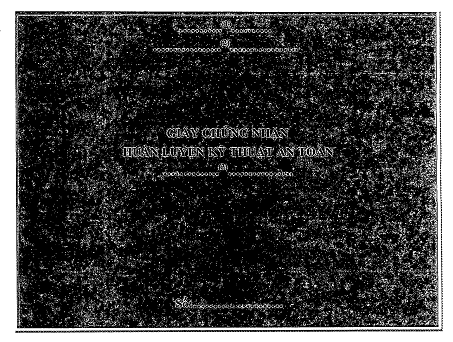 Chú thích:- Giấy chứng nhận có kích thước: 190 mm x 130 mm trên nền màu xanh đậm;(1) Tên bộ, ngành, cơ quan quản lý tổ chức cấp Giấy chứng nhận huấn luyện (Ví dụ: Ủy ban nhân dân tỉnh A) được sử dụng font chữ Times New Roman, chữ in hoa, đứng, cỡ chữ 13 - 14;(2) Tên tổ chức cấp Giấy chứng nhận huấn luyện (Ví dụ: Sở Công Thương tỉnh B) được sử dụng font chữ Times New Roman, chữ in hoa, đứng, đậm, cỡ chữ 13 - 14;(3) Lĩnh vực huấn luyện (Ví dụ: Vật liệu nổ công nghiệp, tiền chất thuốc nổ) được sử dụng font chữ Times New Roman, chữ in hoa, đứng, đậm, cỡ chữ 13 - 14.Mặt sau Giấy chứng nhận:Chú thích:- Giấy chứng nhận có kích thước: 190 mm x 130 mm trên nền màu vàng nhạt;- Quốc hiệu “Cộng hòa xã hội chủ nghĩa Việt Nam” được sử dụng font chữ Times New Roman, chữ in hoa, đứng, đậm, cỡ chữ 11 - 12;- Tiêu ngữ “Độc lập - Tự do - Hạnh phúc” được sử dụng font chữ Times New Roman, chữ in thường, đứng, đậm, cỡ chữ 12 - 13;(1) Tên bộ, ngành, cơ quan quản lý tổ chức cấp Giấy chứng nhận huấn luyện (Ví dụ: Bộ, Ủy ban nhân dân tỉnh A) được sử dụng font chữ Times New Roman, chữ in hoa, đứng, cỡ chữ 11 - 12;(2) Tên đơn vị tổ chức cấp Giấy chứng nhận huấn luyện (Ví dụ: Sở Công Thương tỉnh A) được sử dụng font chữ Times New Roman, chữ in hoa, đứng, đậm, cỡ chữ 12 - 13;(3) Địa danh nơi đặt trụ sở chính của tổ chức cấp Giấy chứng nhận huấn luyện (Ví dụ: Hà Nội) được sử dụng font chữ Times New Roman, chữ in thường, nghiêng, cỡ chữ 12 - 13;(4) Lĩnh vực huấn luyện (Ví dụ: Vật liệu nổ công nghiệp) được sử dụng font chữ Times New Roman, chữ in hoa, đứng, đậm, cỡ chữ 12 - 13;(5) Chức danh (Ví dụ: Quản đốc phân xưởng A) được sử dụng font chữ Times New Roman, chữ in thường, đứng, cỡ chữ 12 -13;(6) Đối tượng huấn luyện (Ví dụ: Chỉ huy nổ mìn, thợ mìn) được sử dụng font chữ Times New Roman, chữ in thường, đứng, cỡ chữ 12 - 13;(7) Chức vụ của người cấp Giấy chứng nhận được sử dụng font chữ Times New Roman, chữ in hoa, đứng, đậm, cỡ chữ 12 - 13;Các thông tin khác trong văn bản được sử dụng font chữ Times New Roman, chữ in thường, đứng, cỡ chữ 12 - 13.Mẫu số 01GIẤY ĐỀ NGHỊ……(2)…..giấy chứng nhận huấn luyện kỹ thuật an toàn
…………..(3)…………..Kính gửi: ……………………(4)……………………Tên cơ sở hoạt động vật liệu nổ công nghiệp, tiền chất thuốc nổ:	Nơi đặt trụ sở chính: 	Điện thoại: …………….. Fax: ……………………. Email: 	Thực hiện Nghị định số …../2018/NĐ-CP ngày   tháng 5 năm 2018 của Chính phủ quy định chi tiết một số Điều của Luật Quản lý, sử dụng vũ khí, vật liệu nổ và công cụ hỗ trợ về vật liệu nổ công nghiệp và tiền chất thuốc nổ....(1)... đề nghị …(4)…  ………(2)………giấy chứng nhận huấn luyện kỹ thuật an toàn ..…(3)….. (danh sách kèm theo) cho các đối tượng liên quan tới hoạt động vật liệu nổ công nghiệp, tiền chất thuốc nổ của ...(1)..../.Hồ sơ gửi kèm theo:.................................Chú thích:(1) Tên tổ chức, doanh nghiệp (Ví dụ: Công ty A);(2) Nội dung đề nghị (Ví dụ: Kiểm tra, cấp hoặc huấn luyện, kiểm tra, cấp hoặc cấp lại); (3) Lĩnh vực huấn luyện (Ví dụ: Vật liệu nổ công nghiệp hoặc tiền chất thuốc nổ); (4) Tên cơ quan cấp giấy chứng nhận huấn luyện (Ví dụ: Sở Công Thương tỉnh..);(5) Địa danh, nơi đặt trụ sở chính của tổ chức, doanh nghiệp (Ví dụ: Quảng Ninh); (6) Ghi quyền hạn, chức vụ của người ký.Mẫu số 03Mặt trước Giấy chứng nhận:Chú thích:- Giấy chứng nhận có kích thước: 190 mm x 130 mm trên nền màu xanh đậm;(1) Tên bộ, ngành, cơ quan quản lý tổ chức cấp Giấy chứng nhận huấn luyện (Ví dụ: Ủy ban nhân dân tỉnh A) được sử dụng font chữ Times New Roman, chữ in hoa, đứng, cỡ chữ 13 - 14;(2) Tên tổ chức cấp Giấy chứng nhận huấn luyện (Ví dụ: Sở Công Thương tỉnh B) được sử dụng font chữ Times New Roman, chữ in hoa, đứng, đậm, cỡ chữ 13 - 14;(3) Lĩnh vực huấn luyện (Ví dụ: Vật liệu nổ công nghiệp, tiền chất thuốc nổ) được sử dụng font chữ Times New Roman, chữ in hoa, đứng, đậm, cỡ chữ 13 - 14.Mặt sau Giấy chứng nhận:Chú thích:- Giấy chứng nhận có kích thước: 190 mm x 130 mm trên nền màu vàng nhạt;- Quốc hiệu “Cộng hòa xã hội chủ nghĩa Việt Nam” được sử dụng font chữ Times New Roman, chữ in hoa, đứng, đậm, cỡ chữ 11 - 12;- Tiêu ngữ “Độc lập - Tự do - Hạnh phúc” được sử dụng font chữ Times New Roman, chữ in thường, đứng, đậm, cỡ chữ 12 - 13;(1) Tên bộ, ngành, cơ quan quản lý tổ chức cấp Giấy chứng nhận huấn luyện (Ví dụ: Bộ, Ủy ban nhân dân tỉnh A) được sử dụng font chữ Times New Roman, chữ in hoa, đứng, cỡ chữ 11 - 12;(2) Tên đơn vị tổ chức cấp Giấy chứng nhận huấn luyện (Ví dụ: Sở Công Thương tỉnh A) được sử dụng font chữ Times New Roman, chữ in hoa, đứng, đậm, cỡ chữ 12 - 13;(3) Địa danh nơi đặt trụ sở chính của tổ chức cấp Giấy chứng nhận huấn luyện (Ví dụ: Hà Nội) được sử dụng font chữ Times New Roman, chữ in thường, nghiêng, cỡ chữ 12 - 13;(4) Lĩnh vực huấn luyện (Ví dụ: Vật liệu nổ công nghiệp) được sử dụng font chữ Times New Roman, chữ in hoa, đứng, đậm, cỡ chữ 12 - 13;(5) Chức danh (Ví dụ: Quản đốc phân xưởng A) được sử dụng font chữ Times New Roman, chữ in thường, đứng, cỡ chữ 12 -13;(6) Đối tượng huấn luyện (Ví dụ: Chỉ huy nổ mìn, thợ mìn) được sử dụng font chữ Times New Roman, chữ in thường, đứng, cỡ chữ 12 - 13;(7) Chức vụ của người cấp Giấy chứng nhận được sử dụng font chữ Times New Roman, chữ in hoa, đứng, đậm, cỡ chữ 12 - 13;Các thông tin khác trong văn bản được sử dụng font chữ Times New Roman, chữ in thường, đứng, cỡ chữ 12 - 13.Mẫu số 01GIẤY ĐỀ NGHỊ……(2)…..giấy chứng nhận huấn luyện kỹ thuật an toàn
…………..(3)…………..Kính gửi: ……………………(4)……………………Tên cơ sở hoạt động vật liệu nổ công nghiệp, tiền chất thuốc nổ:	Nơi đặt trụ sở chính: 	Điện thoại: …………….. Fax: ……………………. Email: 	Thực hiện Nghị định số …../2018/NĐ-CP ngày   tháng 5 năm 2018 của Chính phủ quy định chi tiết một số Điều của Luật Quản lý, sử dụng vũ khí, vật liệu nổ và công cụ hỗ trợ về vật liệu nổ công nghiệp và tiền chất thuốc nổ....(1)... đề nghị …(4)…  ………(2)………giấy chứng nhận huấn luyện kỹ thuật an toàn ..…(3)….. (danh sách kèm theo) cho các đối tượng liên quan tới hoạt động vật liệu nổ công nghiệp, tiền chất thuốc nổ của ...(1)..../.Hồ sơ gửi kèm theo:.................................Chú thích:(1) Tên tổ chức, doanh nghiệp (Ví dụ: Công ty A);(2) Nội dung đề nghị (Ví dụ: Kiểm tra, cấp hoặc huấn luyện, kiểm tra, cấp hoặc cấp lại); (3) Lĩnh vực huấn luyện (Ví dụ: Vật liệu nổ công nghiệp hoặc tiền chất thuốc nổ); (4) Tên cơ quan cấp giấy chứng nhận huấn luyện (Ví dụ: Sở Công Thương tỉnh..);(5) Địa danh, nơi đặt trụ sở chính của tổ chức, doanh nghiệp (Ví dụ: Quảng Ninh); (6) Ghi quyền hạn, chức vụ của người ký.Mẫu số 02DANH SÁCH ĐỀ NGHỊ HUẤN LUYỆN, KIỂM TRA, CẤP GIẤY CHỨNG NHẬN HUẤN LUYỆN KỸ THUẬT AN TOÀN ...(1)…Chú thích:(1) Lĩnh vực hoạt động (Ví dụ: Vật liệu nổ công nghiệp, tiền chất thuốc nổ);(2) Đăng ký kiểm tra, cấp giấy chứng nhận (Ví dụ: Chỉ huy nổ mìn, thợ mìn, người được giao quản lý kho vật liệu nổ công nghiệp);(3) Địa danh, nơi đặt trụ sở chính của tổ chức, doanh nghiệp hoạt động vật liệu nổ công nghiệp (Ví dụ: Quảng Ninh);(4) Ghi quyền hạn, chức vụ của người ký.Mẫu số 03Mặt trước Giấy chứng nhận:Chú thích:- Giấy chứng nhận có kích thước: 190 mm x 130 mm trên nền màu xanh đậm;(1) Tên bộ, ngành, cơ quan quản lý tổ chức cấp Giấy chứng nhận huấn luyện (Ví dụ: Ủy ban nhân dân tỉnh A) được sử dụng font chữ Times New Roman, chữ in hoa, đứng, cỡ chữ 13 - 14;(2) Tên tổ chức cấp Giấy chứng nhận huấn luyện (Ví dụ: Sở Công Thương tỉnh B) được sử dụng font chữ Times New Roman, chữ in hoa, đứng, đậm, cỡ chữ 13 - 14;(3) Lĩnh vực huấn luyện (Ví dụ: Vật liệu nổ công nghiệp, tiền chất thuốc nổ) được sử dụng font chữ Times New Roman, chữ in hoa, đứng, đậm, cỡ chữ 13 - 14.Mặt sau Giấy chứng nhận:Chú thích:- Giấy chứng nhận có kích thước: 190 mm x 130 mm trên nền màu vàng nhạt;- Quốc hiệu “Cộng hòa xã hội chủ nghĩa Việt Nam” được sử dụng font chữ Times New Roman, chữ in hoa, đứng, đậm, cỡ chữ 11 - 12;- Tiêu ngữ “Độc lập - Tự do - Hạnh phúc” được sử dụng font chữ Times New Roman, chữ in thường, đứng, đậm, cỡ chữ 12 - 13;(1) Tên bộ, ngành, cơ quan quản lý tổ chức cấp Giấy chứng nhận huấn luyện (Ví dụ: Bộ, Ủy ban nhân dân tỉnh A) được sử dụng font chữ Times New Roman, chữ in hoa, đứng, cỡ chữ 11 - 12;(2) Tên đơn vị tổ chức cấp Giấy chứng nhận huấn luyện (Ví dụ: Sở Công Thương tỉnh A) được sử dụng font chữ Times New Roman, chữ in hoa, đứng, đậm, cỡ chữ 12 - 13;(3) Địa danh nơi đặt trụ sở chính của tổ chức cấp Giấy chứng nhận huấn luyện (Ví dụ: Hà Nội) được sử dụng font chữ Times New Roman, chữ in thường, nghiêng, cỡ chữ 12 - 13;(4) Lĩnh vực huấn luyện (Ví dụ: Vật liệu nổ công nghiệp) được sử dụng font chữ Times New Roman, chữ in hoa, đứng, đậm, cỡ chữ 12 - 13;(5) Chức danh (Ví dụ: Quản đốc phân xưởng A) được sử dụng font chữ Times New Roman, chữ in thường, đứng, cỡ chữ 12 -13;(6) Đối tượng huấn luyện (Ví dụ: Chỉ huy nổ mìn, thợ mìn) được sử dụng font chữ Times New Roman, chữ in thường, đứng, cỡ chữ 12 - 13;(7) Chức vụ của người cấp Giấy chứng nhận được sử dụng font chữ Times New Roman, chữ in hoa, đứng, đậm, cỡ chữ 12 - 13;Các thông tin khác trong văn bản được sử dụng font chữ Times New Roman, chữ in thường, đứng, cỡ chữ 12 - 13.Mẫu số 01GIẤY ĐỀ NGHỊ……(2)…..giấy chứng nhận huấn luyện kỹ thuật an toàn
…………..(3)…………..Kính gửi: ……………………(4)……………………Tên cơ sở hoạt động vật liệu nổ công nghiệp, tiền chất thuốc nổ:	Nơi đặt trụ sở chính: 	Điện thoại: …………….. Fax: ……………………. Email: 	Thực hiện Nghị định số …../2018/NĐ-CP ngày   tháng 5 năm 2018 của Chính phủ quy định chi tiết một số Điều của Luật Quản lý, sử dụng vũ khí, vật liệu nổ và công cụ hỗ trợ về vật liệu nổ công nghiệp và tiền chất thuốc nổ....(1)... đề nghị …(4)…  ………(2)………giấy chứng nhận huấn luyện kỹ thuật an toàn ..…(3)….. (danh sách kèm theo) cho các đối tượng liên quan tới hoạt động vật liệu nổ công nghiệp, tiền chất thuốc nổ của ...(1)..../.Hồ sơ gửi kèm theo:.................................Chú thích:(1) Tên tổ chức, doanh nghiệp (Ví dụ: Công ty A);(2) Nội dung đề nghị (Ví dụ: Kiểm tra, cấp hoặc huấn luyện, kiểm tra, cấp hoặc cấp lại); (3) Lĩnh vực huấn luyện (Ví dụ: Vật liệu nổ công nghiệp hoặc tiền chất thuốc nổ); (4) Tên cơ quan cấp giấy chứng nhận huấn luyện (Ví dụ: Sở Công Thương tỉnh..);(5) Địa danh, nơi đặt trụ sở chính của tổ chức, doanh nghiệp (Ví dụ: Quảng Ninh); (6) Ghi quyền hạn, chức vụ của người ký.Mẫu số 02DANH SÁCH ĐỀ NGHỊ HUẤN LUYỆN, KIỂM TRA, CẤP GIẤY CHỨNG NHẬN HUẤN LUYỆN KỸ THUẬT AN TOÀN ...(1)…Chú thích:(1) Lĩnh vực hoạt động (Ví dụ: Vật liệu nổ công nghiệp, tiền chất thuốc nổ);(2) Đăng ký kiểm tra, cấp giấy chứng nhận (Ví dụ: Chỉ huy nổ mìn, thợ mìn, người được giao quản lý kho vật liệu nổ công nghiệp);(3) Địa danh, nơi đặt trụ sở chính của tổ chức, doanh nghiệp hoạt động vật liệu nổ công nghiệp (Ví dụ: Quảng Ninh);(4) Ghi quyền hạn, chức vụ của người ký.Mẫu số 03Mặt trước Giấy chứng nhận:Chú thích:- Giấy chứng nhận có kích thước: 190 mm x 130 mm trên nền màu xanh đậm;(1) Tên bộ, ngành, cơ quan quản lý tổ chức cấp Giấy chứng nhận huấn luyện (Ví dụ: Ủy ban nhân dân tỉnh A) được sử dụng font chữ Times New Roman, chữ in hoa, đứng, cỡ chữ 13 - 14;(2) Tên tổ chức cấp Giấy chứng nhận huấn luyện (Ví dụ: Sở Công Thương tỉnh B) được sử dụng font chữ Times New Roman, chữ in hoa, đứng, đậm, cỡ chữ 13 - 14;(3) Lĩnh vực huấn luyện (Ví dụ: Vật liệu nổ công nghiệp, tiền chất thuốc nổ) được sử dụng font chữ Times New Roman, chữ in hoa, đứng, đậm, cỡ chữ 13 - 14.Mặt sau Giấy chứng nhận:Chú thích:- Giấy chứng nhận có kích thước: 190 mm x 130 mm trên nền màu vàng nhạt;- Quốc hiệu “Cộng hòa xã hội chủ nghĩa Việt Nam” được sử dụng font chữ Times New Roman, chữ in hoa, đứng, đậm, cỡ chữ 11 - 12;- Tiêu ngữ “Độc lập - Tự do - Hạnh phúc” được sử dụng font chữ Times New Roman, chữ in thường, đứng, đậm, cỡ chữ 12 - 13;(1) Tên bộ, ngành, cơ quan quản lý tổ chức cấp Giấy chứng nhận huấn luyện (Ví dụ: Bộ, Ủy ban nhân dân tỉnh A) được sử dụng font chữ Times New Roman, chữ in hoa, đứng, cỡ chữ 11 - 12;(2) Tên đơn vị tổ chức cấp Giấy chứng nhận huấn luyện (Ví dụ: Sở Công Thương tỉnh A) được sử dụng font chữ Times New Roman, chữ in hoa, đứng, đậm, cỡ chữ 12 - 13;(3) Địa danh nơi đặt trụ sở chính của tổ chức cấp Giấy chứng nhận huấn luyện (Ví dụ: Hà Nội) được sử dụng font chữ Times New Roman, chữ in thường, nghiêng, cỡ chữ 12 - 13;(4) Lĩnh vực huấn luyện (Ví dụ: Vật liệu nổ công nghiệp) được sử dụng font chữ Times New Roman, chữ in hoa, đứng, đậm, cỡ chữ 12 - 13;(5) Chức danh (Ví dụ: Quản đốc phân xưởng A) được sử dụng font chữ Times New Roman, chữ in thường, đứng, cỡ chữ 12 -13;(6) Đối tượng huấn luyện (Ví dụ: Chỉ huy nổ mìn, thợ mìn) được sử dụng font chữ Times New Roman, chữ in thường, đứng, cỡ chữ 12 - 13;(7) Chức vụ của người cấp Giấy chứng nhận được sử dụng font chữ Times New Roman, chữ in hoa, đứng, đậm, cỡ chữ 12 - 13;Các thông tin khác trong văn bản được sử dụng font chữ Times New Roman, chữ in thường, đứng, cỡ chữ 12 - 13.Mẫu: Bản đăng ký công bố hợp quyPHỤ LỤC IBẢN CÔNG BỐ HỢP QUY
(Ban hành kèm theo Thông tư số 48/2011/TT-BCT ngày 30 tháng 12 năm 2011)Mẫu: Bản đăng ký công bố hợp quyCỘNG HOÀ XÃ HỘI CHỦ NGHĨA VIỆT NAM  Độc lập - Tự do - Hạnh phúcBẢN CÔNG BỐ HỢP QUY Số .............Tên tổ chức, cá nhân:........  .............................................................................Địa chỉ:............................................................................................................Điện thoại:......................................Fax:..........................................................	E-mail..............................................................................................................Công bố:Sản phẩm, hàng hoá, quá trình, dịch vụ, môi trường (tên gọi, kiểu, loại, nhãn hiệu, đặc trưng kỹ thuật,… )	.....................................................................................................................................................................................................................................................Phù hợp với tiêu chuẩn /quy chuẩn kỹ thuật (số hiệu, ký hiệu, tên gọi)......................................................................................................................................................................................................................................................Thông tin bổ sung (căn cứ công bố hợp quy, phương thức đánh giá sự phù hợp...):...............................................................................................................................................................................................................................................................................................................................................................................................................                                                     .............., ngày.......tháng........năm..........                   						        Đại diện Tổ chức, cá nhân                                         (Ký tên, chức vụ, đóng đấu)PHỤ LỤC IITHÔNG BÁO XÁC NHẬN CÔNG BỐ HỢP QUY
(Ban hành kèm theo Thông tư số 48/2011/TT-BCT ngày 30 tháng 12 năm 2011)THÔNG BÁO XÁC NHẬN BẢN CÔNG BỐ
SẢN PHẨM, HÀNG HÓA, QUÁ TRÌNH, DỊCH VỤ, MÔI TRƯỜNG
PHÙ HỢP QUY CHUẨN KỸ THUẬT...... (Tên cơ quan xác nhận công bố) ....... xác nhận đã nhận Bản công bố hợp quy của: ........................... (tên doanh nghiệp)................................................. địa chỉ doanh nghiệp .................................................................................... cho sản phẩm, hàng hóa, quá trình, dịch vụ, môi trường (mô tả sản phẩm, hàng hóa) ........................................................................................... phù hợp quy chuẩn kỹ thuật: (số hiệu Quy chuẩn kỹ thuật)..............................................................Bản thông báo này chỉ ghi nhận sự cam kết của doanh nghiệp, không có giá trị chứng nhận cho sản phẩm, hàng hóa, quá trình, dịch vụ, môi trường phù hợp với quy chuẩn kỹ thuật tương ứng. Doanh nghiệp phải hoàn toàn chịu trách nhiệm về tính phù hợp của sản phẩm, hàng hóa, quá trình, dịch vụ, môi trường do mình sản xuất, kinh doanh, vận hành, khai thác.Mẫu 01ĐỀ NGHỊCấp, sửa đổi, bổ sung, cấp lại giấy phép hoạt động điện lựcKính gửi:1 .......Tên tổ chức đề nghị: 	Cơ quan cấp trên trực tiếp (nếu có):	Có trụ sở chính tại:.....Điện thoại:	 Fax:..; Email:	Văn phòng giao dịch tại (nếu có): 	 Điện thoại:	 Fax:…..; Email: .......Thành lập theo Giấy phép đầu tư/Quyết định thành lập số: ........ ngày …. tháng …. năm …..Giấy chứng nhận đăng ký doanh nghiệp do ….. cấp, mã số doanh nghiệp ....., đăng ký lần …. ngày …. tháng ... năm ….Giấy phép hoạt động điện lực số: ... do ... cấp ngày ........ (nếu có).Ngành nghề đăng ký kinh doanh:	Đề nghị cấp giấy phép hoạt động điện lực cho lĩnh vực, phạm vi, thời hạn hoạt động sau đây:- ……………………………………………- ……………………………………………Các giấy tờ kèm theo:- ……………………………………………- ……………………………………………Đề nghị 2... cấp giấy phép hoạt động điện lực cho ... (tên tổ chức đề nghị). …(Tên tổ chức) xin cam đoan hoạt động đúng lĩnh vực và phạm vi được cấp phép, đồng thời tuân thủ các quy định trong giấy phép hoạt động điện lực./._____________________1 Gửi cơ quan tiếp nhận và giải quyết các thủ tục thẩm định hồ sơ hoặc cơ quan có thẩm quyền cấp giấy phép: Sở Công Thương, Cục Điều tiết điện lực, Ủy ban nhân dân cấp tỉnh, Bộ Công Thương.2 Gửi cơ quan có thẩm quyền cấp giấy phép: Sở Công Thương, Cục Điều tiết điện lực, Ủy ban nhân dân cấp tỉnh, Bộ Công Thương.Mẫu 01ĐỀ NGHỊCấp, sửa đổi, bổ sung, cấp lại giấy phép hoạt động điện lựcKính gửi:1 .......Tên tổ chức đề nghị: 	Cơ quan cấp trên trực tiếp (nếu có):	Có trụ sở chính tại:.....Điện thoại:	 Fax:..; Email:	Văn phòng giao dịch tại (nếu có): 	 Điện thoại:	 Fax:…..; Email: .......Thành lập theo Giấy phép đầu tư/Quyết định thành lập số: ........ ngày …. tháng …. năm …..Giấy chứng nhận đăng ký doanh nghiệp do ….. cấp, mã số doanh nghiệp ....., đăng ký lần …. ngày …. tháng ... năm ….Giấy phép hoạt động điện lực số: ... do ... cấp ngày ........ (nếu có).Ngành nghề đăng ký kinh doanh:	Đề nghị cấp giấy phép hoạt động điện lực cho lĩnh vực, phạm vi, thời hạn hoạt động sau đây:- ……………………………………………- ……………………………………………Các giấy tờ kèm theo:- ……………………………………………- ……………………………………………Đề nghị 2... cấp giấy phép hoạt động điện lực cho ... (tên tổ chức đề nghị). …(Tên tổ chức) xin cam đoan hoạt động đúng lĩnh vực và phạm vi được cấp phép, đồng thời tuân thủ các quy định trong giấy phép hoạt động điện lực./._____________________1 Gửi cơ quan tiếp nhận và giải quyết các thủ tục thẩm định hồ sơ hoặc cơ quan có thẩm quyền cấp giấy phép: Sở Công Thương, Cục Điều tiết điện lực, Ủy ban nhân dân cấp tỉnh, Bộ Công Thương.2 Gửi cơ quan có thẩm quyền cấp giấy phép: Sở Công Thương, Cục Điều tiết điện lực, Ủy ban nhân dân cấp tỉnh, Bộ Công Thương.Mẫu 3bDANH SÁCH TRÍCH NGANG NGƯỜI TRỰC TIẾP QUẢN LÝ KỸ THUẬT, VẬN HÀNH (Cho lĩnh vực hoạt động phát điện, truyền tải điện, phân phối điện, bán buôn điện, bán lẻ điện )Mẫu 01ĐỀ NGHỊCấp, sửa đổi, bổ sung, cấp lại giấy phép hoạt động điện lựcKính gửi:1 .......Tên tổ chức đề nghị: 	Cơ quan cấp trên trực tiếp (nếu có):	Có trụ sở chính tại:.....Điện thoại:	 Fax:..; Email:	Văn phòng giao dịch tại (nếu có): 	 Điện thoại:	 Fax:…..; Email: .......Thành lập theo Giấy phép đầu tư/Quyết định thành lập số: ........ ngày …. tháng …. năm …..Giấy chứng nhận đăng ký doanh nghiệp do ….. cấp, mã số doanh nghiệp ....., đăng ký lần …. ngày …. tháng ... năm ….Giấy phép hoạt động điện lực số: ... do ... cấp ngày ........ (nếu có).Ngành nghề đăng ký kinh doanh:	Đề nghị cấp giấy phép hoạt động điện lực cho lĩnh vực, phạm vi, thời hạn hoạt động sau đây:- ……………………………………………- ……………………………………………Các giấy tờ kèm theo:- ……………………………………………- ……………………………………………Đề nghị 2... cấp giấy phép hoạt động điện lực cho ... (tên tổ chức đề nghị). …(Tên tổ chức) xin cam đoan hoạt động đúng lĩnh vực và phạm vi được cấp phép, đồng thời tuân thủ các quy định trong giấy phép hoạt động điện lực./._____________________1 Gửi cơ quan tiếp nhận và giải quyết các thủ tục thẩm định hồ sơ hoặc cơ quan có thẩm quyền cấp giấy phép: Sở Công Thương, Cục Điều tiết điện lực, Ủy ban nhân dân cấp tỉnh, Bộ Công Thương.2 Gửi cơ quan có thẩm quyền cấp giấy phép: Sở Công Thương, Cục Điều tiết điện lực, Ủy ban nhân dân cấp tỉnh, Bộ Công Thương.Mẫu 01ĐỀ NGHỊCấp, sửa đổi, bổ sung, cấp lại giấy phép hoạt động điện lựcKính gửi:1 .......Tên tổ chức đề nghị: 	Cơ quan cấp trên trực tiếp (nếu có):	Có trụ sở chính tại:.....Điện thoại:	 Fax:..; Email:	Văn phòng giao dịch tại (nếu có): 	 Điện thoại:	 Fax:…..; Email: .......Thành lập theo Giấy phép đầu tư/Quyết định thành lập số: ........ ngày …. tháng …. năm …..Giấy chứng nhận đăng ký doanh nghiệp do ….. cấp, mã số doanh nghiệp ....., đăng ký lần …. ngày …. tháng ... năm ….Giấy phép hoạt động điện lực số: ... do ... cấp ngày ........ (nếu có).Ngành nghề đăng ký kinh doanh:	Đề nghị cấp giấy phép hoạt động điện lực cho lĩnh vực, phạm vi, thời hạn hoạt động sau đây:- ……………………………………………- ……………………………………………Các giấy tờ kèm theo:- ……………………………………………- ……………………………………………Đề nghị 2... cấp giấy phép hoạt động điện lực cho ... (tên tổ chức đề nghị). …(Tên tổ chức) xin cam đoan hoạt động đúng lĩnh vực và phạm vi được cấp phép, đồng thời tuân thủ các quy định trong giấy phép hoạt động điện lực./._____________________1 Gửi cơ quan tiếp nhận và giải quyết các thủ tục thẩm định hồ sơ hoặc cơ quan có thẩm quyền cấp giấy phép: Sở Công Thương, Cục Điều tiết điện lực, Ủy ban nhân dân cấp tỉnh, Bộ Công Thương.2 Gửi cơ quan có thẩm quyền cấp giấy phép: Sở Công Thương, Cục Điều tiết điện lực, Ủy ban nhân dân cấp tỉnh, Bộ Công Thương.Mẫu 3bDANH SÁCH TRÍCH NGANG NGƯỜI TRỰC TIẾP QUẢN LÝ KỸ THUẬT, VẬN HÀNH (Cho lĩnh vực hoạt động phát điện, truyền tải điện, phân phối điện, bán buôn điện, bán lẻ điện )Mẫu 01ĐỀ NGHỊCấp, sửa đổi, bổ sung, cấp lại giấy phép hoạt động điện lựcKính gửi:1 .......Tên tổ chức đề nghị: 	Cơ quan cấp trên trực tiếp (nếu có):	Có trụ sở chính tại:.....Điện thoại:	 Fax:..; Email:	Văn phòng giao dịch tại (nếu có): 	 Điện thoại:	 Fax:…..; Email: .......Thành lập theo Giấy phép đầu tư/Quyết định thành lập số: ........ ngày …. tháng …. năm …..Giấy chứng nhận đăng ký doanh nghiệp do ….. cấp, mã số doanh nghiệp ....., đăng ký lần …. ngày …. tháng ... năm ….Giấy phép hoạt động điện lực số: ... do ... cấp ngày ........ (nếu có).Ngành nghề đăng ký kinh doanh:	Đề nghị cấp giấy phép hoạt động điện lực cho lĩnh vực, phạm vi, thời hạn hoạt động sau đây:- ……………………………………………- ……………………………………………Các giấy tờ kèm theo:- ……………………………………………- ……………………………………………Đề nghị 2... cấp giấy phép hoạt động điện lực cho ... (tên tổ chức đề nghị). …(Tên tổ chức) xin cam đoan hoạt động đúng lĩnh vực và phạm vi được cấp phép, đồng thời tuân thủ các quy định trong giấy phép hoạt động điện lực./._____________________1 Gửi cơ quan tiếp nhận và giải quyết các thủ tục thẩm định hồ sơ hoặc cơ quan có thẩm quyền cấp giấy phép: Sở Công Thương, Cục Điều tiết điện lực, Ủy ban nhân dân cấp tỉnh, Bộ Công Thương.2 Gửi cơ quan có thẩm quyền cấp giấy phép: Sở Công Thương, Cục Điều tiết điện lực, Ủy ban nhân dân cấp tỉnh, Bộ Công Thương.Mẫu 01ĐỀ NGHỊCấp, sửa đổi, bổ sung, cấp lại giấy phép hoạt động điện lựcKính gửi:1 .......Tên tổ chức đề nghị: 	Cơ quan cấp trên trực tiếp (nếu có):	Có trụ sở chính tại:.....Điện thoại:	 Fax:..; Email:	Văn phòng giao dịch tại (nếu có): 	 Điện thoại:	 Fax:…..; Email: .......Thành lập theo Giấy phép đầu tư/Quyết định thành lập số: ........ ngày …. tháng …. năm …..Giấy chứng nhận đăng ký doanh nghiệp do ….. cấp, mã số doanh nghiệp ....., đăng ký lần …. ngày …. tháng ... năm ….Giấy phép hoạt động điện lực số: ... do ... cấp ngày ........ (nếu có).Ngành nghề đăng ký kinh doanh:	Đề nghị cấp giấy phép hoạt động điện lực cho lĩnh vực, phạm vi, thời hạn hoạt động sau đây:- ……………………………………………- ……………………………………………Các giấy tờ kèm theo:- ……………………………………………- ……………………………………………Đề nghị 2... cấp giấy phép hoạt động điện lực cho ... (tên tổ chức đề nghị). …(Tên tổ chức) xin cam đoan hoạt động đúng lĩnh vực và phạm vi được cấp phép, đồng thời tuân thủ các quy định trong giấy phép hoạt động điện lực./._____________________1 Gửi cơ quan tiếp nhận và giải quyết các thủ tục thẩm định hồ sơ hoặc cơ quan có thẩm quyền cấp giấy phép: Sở Công Thương, Cục Điều tiết điện lực, Ủy ban nhân dân cấp tỉnh, Bộ Công Thương.2 Gửi cơ quan có thẩm quyền cấp giấy phép: Sở Công Thương, Cục Điều tiết điện lực, Ủy ban nhân dân cấp tỉnh, Bộ Công Thương.Mẫu 3bDANH SÁCH TRÍCH NGANG NGƯỜI TRỰC TIẾP QUẢN LÝ KỸ THUẬT, VẬN HÀNH (Cho lĩnh vực hoạt động phát điện, truyền tải điện, phân phối điện, bán buôn điện, bán lẻ điện )Mẫu 01ĐỀ NGHỊCấp, sửa đổi, bổ sung, cấp lại giấy phép hoạt động điện lựcKính gửi:1 .......Tên tổ chức đề nghị: 	Cơ quan cấp trên trực tiếp (nếu có):	Có trụ sở chính tại:.....Điện thoại:	 Fax:..; Email:	Văn phòng giao dịch tại (nếu có): 	 Điện thoại:	 Fax:…..; Email: .......Thành lập theo Giấy phép đầu tư/Quyết định thành lập số: ........ ngày …. tháng …. năm …..Giấy chứng nhận đăng ký doanh nghiệp do ….. cấp, mã số doanh nghiệp ....., đăng ký lần …. ngày …. tháng ... năm ….Giấy phép hoạt động điện lực số: ... do ... cấp ngày ........ (nếu có).Ngành nghề đăng ký kinh doanh:	Đề nghị cấp giấy phép hoạt động điện lực cho lĩnh vực, phạm vi, thời hạn hoạt động sau đây:- ……………………………………………- ……………………………………………Các giấy tờ kèm theo:- ……………………………………………- ……………………………………………Đề nghị 2... cấp giấy phép hoạt động điện lực cho ... (tên tổ chức đề nghị). …(Tên tổ chức) xin cam đoan hoạt động đúng lĩnh vực và phạm vi được cấp phép, đồng thời tuân thủ các quy định trong giấy phép hoạt động điện lực./._____________________1 Gửi cơ quan tiếp nhận và giải quyết các thủ tục thẩm định hồ sơ hoặc cơ quan có thẩm quyền cấp giấy phép: Sở Công Thương, Cục Điều tiết điện lực, Ủy ban nhân dân cấp tỉnh, Bộ Công Thương.2 Gửi cơ quan có thẩm quyền cấp giấy phép: Sở Công Thương, Cục Điều tiết điện lực, Ủy ban nhân dân cấp tỉnh, Bộ Công Thương.ỦY BAN NHÂN DÂNTỈNH TÂY NINHCỘNG HÒA XÃ HỘI CHỦ NGHĨA VIỆT NAMĐộc lập - Tự do- Hạnh phúcSTTMã TTHCTên TTHCMức dịch vụ côngILĩnh vựcLưu thông hàng hóa trong nước12.000673.000.00.00.H53Cấp Giấy xác nhận đủ điều kiện làm đại lý bán lẻ xăng dầuMột phần22.000669.000.00.00.H53Cấp sửa đổi, bổ sung Giấy xác nhận đủ điều kiện làm đại lý bán lẻ xăng dầuToàn trình32.000672.000.00.00.H53Cấp lại Giấy xác nhận đủ điều kiện làm đại lý bán lẻ xăng dầuToàn trình42.000648.000.00.00.H53Cấp Giấy chứng nhận cửa hàng đủ điều kiện bán lẻ xăng dầuMột phần52.000645.000.00.00.H53Cấp sửa đổi, bổ sung Giấy chứng nhận cửa hàng đủ điều kiện bán lẻ xăng dầuToàn trình62.000647.000.00.00.H53Cấp lại Giấy chứng nhận cửa hàng đủ điều kiện bán lẻ xăng dầuToàn trình71.010696.000.00.00.H53Cấp Giấy tiếp nhận thông báo kinh doanh xăng dầu bằng thiết bị bán xăng dầu quy mô nhỏToàn trình82.000190.000.00.00.H53Cấp Giấy phép bán buôn sản phẩm thuốc láMột phần92.000167.000.00.00.H53Cấp lại Giấy phép bán buôn sản phẩm thuốc láMột phần102.000176.000.00.00.H53Cấp sửa đổi, bổ sung giấy phép bán buôn sản phẩm thuốc láToàn trình112.000637.000.00.00.H53Cấp Giấy chứng nhận đủ điều kiện đầu tư trồng cây thuốc láMột phần122.000640.000.00.00.H53Cấp lại Giấy chứng nhận đủ điều kiện đầu tư trồng cây thuốc láMột phần132.000197.000.00.00.H53Cấp sửa đổi, bổ sung Giấy chứng nhận đủ điều kiện đầu tư trồng cây thuốc láToàn trình142.000626.000.00.00.H53Cấp Giấy phép mua bán nguyên liệu thuốc láMột phần152.000622.000.00.00.H53Cấp lại Giấy phép mua bán nguyên liệu thuốc láMột phần162.000204.000.00.00.H53Cấp sửa đổi, bổ sung Giấy phép mua bán nguyên liệu thuốc láToàn trình172.001624.000.00.00.H53Cấp Giấy phép bán buôn rượuMột phần182.000636.000.00.00.H53Cấp lại Giấy phép bán buôn rượuMột phần192.001619.000.00.00.H53Cấp sửa đổi, bổ sung Giấy phép bán buôn rượuToàn trình202.001630.000.00.00.H53Cấp Giấy phép sản xuất rượu công nghiệp (quy mô dưới 3 triệu lít/năm)Một phần212.001636.000.00.00.H53Cấp sửa đổi, bổ sung Giấy phép sản xuất rượu công nghiệp (quy mô dưới 3 triệu lít/năm)Toàn trình222.001646.000.00.00.H53Cấp lại Giấy phép sản xuất rượu công nghiệp (quy mô dưới 3 triệu lít/năm)Một phần231.001005.000.00.00.H53Tiếp nhận, rà soát Biểu mẫu đăng ký giá thuộc thẩm quyền giải quyết của Sở Công ThươngToàn trình242.000459.000.00.00.H53Tiếp nhận, rà soát Biểu mẫu kê khai giá thuộc thẩm quyền giải quyết của Sở Công ThươngToàn trìnhIILĩnh vựcKinh doanh khí252.000142.000.00.00.H53Cấp Giấy chứng nhận đủ điều kiện thương nhân kinh doanh mua bán LPGMột phần262.000136.000.00.00.H53Cấp lại Giấy chứng nhận đủ điều kiện thương nhân kinh doanh mua bán LPGToàn trình272.000078.000.00.00.H53Cấp điều chỉnh Giấy chứng nhận đủ điều kiện thương nhân kinh doanh mua bán LPGToàn trình282.000166.000.00.00.H53Cấp Giấy chứng nhận đủ điều kiện thương nhân kinh doanh mua bán LNGMột phần292.000156.000.00.00.H53Cấp lại Giấy chứng nhận đủ điều kiện thương nhân kinh doanh mua bán LNGToàn trình302.000390.000.00.00.H53Cấp điều chỉnh Giấy chứng nhận đủ điều kiện thương nhân kinh doanh mua bán LNGToàn trình312.000354.000.00.00.H53Cấp Giấy chứng nhận đủ điều kiện thương nhân kinh doanh mua bán CNGMột phần322.000279.000.00.00.H53Cấp lại Giấy chứng nhận đủ điều kiện thương nhân kinh doanh mua bán CNGToàn trình331.000481.000.00.00.H53Cấp điều chỉnh Giấy chứng nhận đủ điều kiện thương nhân kinh doanh mua bán CNGToàn trình342.000073.000.00.00.H53Cấp Giấy chứng nhận đủ điều kiện trạm nạp LPG vào chaiMột phần352.000207.000.00.00.H53Cấp lại Giấy chứng nhận đủ điều kiện trạm nạp LPG vào chaiToàn trình362.000201.000.00.00.H53Cấp điều chỉnh Giấy chứng nhận đủ điều kiện trạm nạp LPG vào chaiToàn trình372.000194.000.00.00.H53Cấp Giấy chứng nhận đủ điều kiện trạm nạp LPG vào xe bồnMột phần382.000187.000.00.00.H53Cấp lại Giấy chứng nhận đủ điều kiện trạm nạp LPG vào xe bồnToàn trình392.000175.000.00.00.H53Cấp điều chỉnh Giấy chứng nhận đủ điều kiện trạm nạp LPG vào xe bồnToàn trình402.000196.000.00.00.H53Cấp Giấy chứng nhận đủ điều kiện trạm nạp LPG vào phương tiện vận tảiMột phần411.000425.000.00.00.H53Cấp lại Giấy chứng nhận đủ điều kiện trạm nạp LPG vào phương tiện vận tảiToàn trình422.000180.000.00.00.H53Cấp điều chỉnh Giấy chứng nhận đủ điều kiện trạm nạp LPG vào phương tiện vận tảiToàn trình432.000387.000.00.00.H53Cấp Giấy chứng nhận đủ điều kiện trạm nạp LNG vào phương tiện vận tảiMột phần442.000376.000.00.00.H53Cấp lại Giấy chứng nhận đủ điều kiện trạm nạp LNG vào phương tiện vận tảiToàn trình452.000371.000.00.00.H53Cấp điều chỉnh Giấy chứng nhận đủ điều kiện trạm nạp LNG vào phương tiện vận tảiToàn trình462.000163.000.00.00.H53Cấp Giấy chứng nhận đủ điều kiện trạm nạp CNG vào phương tiện vận tảiMột phần471.000444.000.00.00.H53Cấp lại Giấy chứng nhận đủ điều kiện trạm nạp CNG vào phương tiện vận tảiToàn trình482.000211.000.00.00.H53Cấp điều chỉnh Giấy chứng nhận đủ điều kiện trạm nạp CNG vào phương tiện vận tảiToàn trìnhIIILĩnh vựcDầu khí492.000453.000.00.00.H53Thẩm định, phê duyệt bổ sung, điều chỉnh quy hoạch đối với dự án đầu tư xây dựng công trình kho xăng dầu có dung tích kho từ trên 210m3 đến dưới 5.000m3Một phần502.000433.000.00.00.H53Thẩm định, phê duyệt bổ sung, điều chỉnh quy hoạch đối với dự án đầu tư xây dựng công trình kho LPG có dung tích kho dưới 5.000m3Một phần512.000427.000.00.00.H53Thẩm định, phê duyệt bổ sung, điều chỉnh quy hoạch đối với dự án đầu tư xây dựng công trình kho LNG có dung tích kho dưới 5.000m3Một phầnIVLĩnh vựcAn toàn thực phẩm522.000591.000.00.00.H53Cấp giấy chứng nhận cơ sở đủ điều kiện an toàn thực phẩm đối với cơ sở sản xuất, kinh doanh thực phẩmMột phần532.000535.000.00.00.H53Cấp lại giấy chứng nhận cơ sở đủ điều kiện an toàn thực phẩm đối với cơ sở sản xuất, kinh doanh thực phẩmMột phầnVLĩnh vựcGiám định thương mại541.005190.000.00.00.H53Đăng ký dấu nghiệp vụ giám định thương mạiToàn trình552.000110.000.00.00.H53Đăng ký thay đổi dấu nghiệp vụ giám định thương mạiToàn trìnhVILĩnh vựcQuản lý bán hàng đa cấp562.000309.000.00.00.H53Đăng ký hoạt động bán hàng đa cấp tại địa phươngToàn trình572.000631.000.00.00.H53Đăng ký sửa đổi, bổ sung nội dung hoạt động bán hàng đa cấp tại địa phươngToàn trình582.000619.000.00.00.H53Thông báo chấm dứt hoạt động bán hàng đa cấp tại địa phươngToàn trình592.000609.000.00.00.H53Thông báo tổ chức hội nghị, hội thảo, đào tạo về bán hàng đa cấpToàn trìnhVIILĩnh vựcQuản lý cạnh tranh602.000191.000.00.00.H53Đăng ký hợp đồng theo mẫu, điều kiện giao dịch chung thuộc thẩm quyền của Sở Công ThươngToàn trìnhVIIILĩnh vựcXúc tiến thương mại612.000004.000.00.00.H53Đăng ký thực hiện khuyến mại mang tính may rủiToàn trình622.000002.000.00.00.H53Đăng ký sửa đổi, bổ sung nội dung chương trình khuyến mại mang tính may rủiToàn trình632.000131.000.00.00.H53Xác nhận đăng ký tổ chức hội chợ, triển lãm thương mại tại Việt NamToàn trình642.000001.000.00.00.H53Xác nhận thay đổi, bổ sung nội dung đăng ký tổ chức hội chợ, triển lãm thương mại tại Việt NamToàn trình652.000033.000.00.00.H53Thông báo hoạt động khuyến mạiToàn trình662.001474.000.00.00.H53Thông báo sửa đổi, bổ sung nội dung chương trình khuyến mạiToàn trìnhIXLĩnh vựcThương mại quốc tế672.000063.000.00.00.H53Cấp giấy phép thành lập văn phòng đại diện của thương nhân nước ngoài tại Tây Ninh có trụ sở văn phòng đại diện ngoài khu công nghiệp, khu chế xuất, khu kinh tế, khu công nghệ caoToàn trình682.000450.000.00.00.H53Cấp lại giấy phép thành lập văn phòng đại diện của thương nhân nước ngoài tại Tây Ninh có trụ sở văn phòng đại diện ngoài khu công nghiệp, khu chế xuất, khu kinh tế, khu công nghệ caoToàn trình692.000347.000.00.00.H53Điều chỉnh giấy phép thành lập văn phòng đại diện của thương nhân nước ngoài tại Tây Ninh có trụ sở văn phòng đại diện ngoài khu công nghiệp, khu chế xuất, khu kinh tế, khu công nghệ caoToàn trình702.000327.000.00.00.H53Gia hạn Giấy phép thành lập văn phòng đại diện của Thương nhân nước ngoài tại Tây Ninh có trụ sở văn phòng đại diện ngoài khu công nghiệp, khu chế xuất, khu kinh tế, khu công nghệ caoToàn trình712.000314.000.00.00.H53Chấm dứt hoạt động của Văn phòng đại diện của thương nhân nước ngoài tại Tây Ninh có trụ sở văn phòng đại diện ngoài khu công nghiệp, khu chế xuất, khu kinh tế, khu công nghệ caoToàn trình722.000662.000.00.00.H53Cấp Giấy phép lập cơ sở bán lẻ cho phép cơ sở bán lẻ được tiếp tục hoạt độngToàn trình731.001441.000.00.00.H53Gia hạn Giấy phép lập cơ sở bán lẻToàn trình742.000665.000.00.00.H53Cấp lại Giấy phép lập cơ sở bán lẻToàn trình752.002166.000.00.00.H53Điều chỉnh tăng diện tích cơ sở bán lẻ khác và trường hợp cơ sở ngoài cơ sở bán lẻ thứ nhất thay đổi loại hình thành cửa hàng tiện lợi, siêu thị miniToàn trình762.000322.000.00.00.H53Điều chỉnh tăng diện tích cơ sở bán lẻ thứ nhất không nằm trong trung tâm thương mạiToàn trình772.000334.000.00.00.H53Điều chỉnh tăng diện tích cơ sở bán lẻ thứ nhất trong trung tâm thương mại; tăng diện dích cơ sở bán lẻ ngoài cơ sở bán lẻ thứ nhất được lập trong trung tâm thương mại và không thuộc loại hình cửa hàng tiện lợi, siêu thị mini, đến mức dưới 500m2Toàn trình782.000339.000.00.00.H53Điều chỉnh tên, mã số doanh nghiệp, địa chỉ trụ sở chính, tên, địa chỉ của cơ sở bán lẻ, loại hình của cơ sở bán lẻ, điều chỉnh giảm diện tích của cơ sở bán lẻ trên Giấy phép lập cơ sở bán lẻToàn trình791.000774.000.00.00.H53Cấp giấy phép lập cơ sở bán lẻ ngoài cơ sở bán lẻ thứ nhất thuộc trường hợp phải thực hiện thủ tục kiểm tra nhu cầu kinh tế (ENT)Toàn trình802.000361.000.00.00.H53Cấp giấy phép lập cơ sở bán lẻ thứ nhất, cơ sở bán lẻ ngoài cơ sở bán lẻ thứ nhất thuộc trường hợp không phải thực hiện thủ tục kiểm tra nhu cầu kinh tế (ENT)Toàn trình812.000272.000.00.00.H53Cấp giấy phép kinh doanh đồng thời là giấy phép lập cơ sở bán lẻ cho các tổ chức kinh tế có vốn đầu tư nước ngoàiToàn trình822.000330.000.00.00.H53Điều chỉnh Giấy phép kinh doanh cho tổ chức kinh tế có vốn đầu tư nước ngoàiToàn trình832.000340.000.00.00.H53Cấp lại Giấy phép kinh doanh cho tổ chức kinh tế có vốn đầu tư nước ngoàiToàn trình842.000351.000.00.00.H53Cấp Giấy phép kinh doanh cho tổ chức kinh tế có vốn đầu tư nước ngoài để thực hiện các dịch vụ khác gồm: Cung cấp dịch vụ logistics, trừ các phân ngành dịch vụ logistics mà Việt Nam có cam kết mở cửa thị trường trong các Điều ước quốc tế mà Việt Nam là thành viên; Cho thuê hàng hóa, không bao gồm cho thuê tài chính, trừ cho thuê trang thiết bị xây dựng có người vận hành; Cung cấp dịch vụ xúc tiến thương mại, không bao gồm dịch vụ quảng cáo; Cung cấp dịch vụ trung gian thương mại; Cung cấp dịch vụ thương mại điện tử; Cung cấp dịch vụ tổ chức đấu thầu hàng hóa, dịch vụ.Toàn trình852.000362.000.00.00.H53Cấp Giấy phép kinh doanh cho tổ chức kinh tế có vốn đầu tư nước ngoài để thực hiện quyền phân phối bán lẻ các hàng hóa là gạo; đường; vật phẩm ghi hình; sách, báo và tạp chíToàn trình862.000370.000.00.00.H53Cấp Giấy phép kinh doanh cho tổ chức kinh tế có vốn đầu tư nước ngoài để thực hiện quyền nhập khẩu, quyền phân phối bán buôn các hàng hóa là dầu, mỡ bôi trơnToàn trình872.000255.000.00.00.H53Cấp Giấy phép kinh doanh cho tổ chức kinh tế có vốn đầu tư nước ngoài để thực hiện quyền phân phối bán lẻ hàng hóa thông thườngToàn trìnhXLĩnh vựcHóa chất881.011506.000.00.00.H53Cấp giấy chứng nhận đủ điều kiện sản xuất và kinh doanh hóa chất sản xuất, kinh doanh có điều kiện trong lĩnh vực công nghiệpMột phần891.011507.000.00.00.H53Cấp lại giấy chứng nhận đủ điều kiện sản xuất và kinh doanh hóa chất sản xuất, kinh doanh có điều kiện trong lĩnh vực công nghiệpToàn trình901.011508.000.00.00.H53Cấp điều chỉnh giấy chứng nhận đủ điều kiện sản xuất và kinh doanh hóa chất sản xuất, kinh doanh có điều kiện trong lĩnh vực công nghiệpMột phần912.001547.000.00.00.H53Cấp giấy chứng nhận đủ điều kiện sản xuất hóa chất sản xuất, kinh doanh có điều kiện trong lĩnh vực công nghiệpMột phần922.001175.000.00.00.H53Cấp lại giấy chứng nhận đủ điều kiện sản xuất hóa chất sản xuất, kinh doanh có điều kiện trong lĩnh vực công nghiệpToàn trình932.001172.000.00.00.H53Cấp điều chỉnh giấy chứng nhận đủ điều kiện sản xuất hóa chất sản xuất, kinh doanh có điều kiện trong lĩnh vực công nghiệpMột phần941.002758.000.00.00.H53Cấp giấy chứng nhận đủ điều kiện kinh doanh hóa chất sản xuất, kinh doanh có điều kiện trong lĩnh vực công nghiệpMột phần952.001161.000.00.00.H53Cấp lại giấy chứng nhận đủ điều kiện kinh doanh hóa chất sản xuất, kinh doanh có điều kiện trong lĩnh vực công nghiệpToàn trình962.000652.000.00.00.H53Cấp điều chỉnh giấy chứng nhận đủ điều kiện kinh doanh hóa chất sản xuất, kinh doanh có điều kiện trong lĩnh vực công nghiệpMột phầnXILĩnh vựcVật liệu nổ công nghiệp, tiền chất thuốc nổ972.001434.000.00.00.H53Cấp Giấy phép sử dụng vật liệu nổ công nghiệp thuộc thẩm quyền giải quyết của Sở Công ThươngMột phần982.001433.000.00.00.H53Cấp lại Giấy phép sử dụng vật liệu nổ công nghiệp thuộc thẩm quyền giải quyết của Sở Công ThươngMột phần991.003401.000.00.00.H53Thu hồi Giấy phép sử dụng vật liệu nổ công nghiệp thuộc thẩm quyền giải quyết của Sở Công ThươngMột phần1002.000229.000.00.00.H53Cấp Giấy chứng nhận huấn luyện kỹ thuật an toàn vật liệu nổ công nghiệp thuộc thẩm quyền giải quyết của Sở Công ThươngMột phần1012.000210.000.00.00.H53Cấp lại Giấy chứng nhận huấn luyện kỹ thuật an toàn vật liệu nổ công nghiệp thuộc thẩm quyền giải quyết của Sở Công ThươngMột phần1022.000221.000.00.00.H53Cấp Giấy chứng nhận huấn luyện kỹ thuật an toàn tiền chất thuốc nổMột phần1032.000172.000.00.00.H53Cấp lại Giấy chứng nhận huấn luyện kỹ thuật an toàn tiền chất thuốc nổMột phầnXIILĩnh vựcKhoa học công nghệ1042.000046.000.00.00.H53Cấp thông báo xác nhận công bố sản phẩm hàng hóa nhóm 2 phù hợp với quy chuẩn kỹ thuật tương ứngToàn trìnhXIIILĩnh vựcĐiện1052.001561.000.00.00.H53Cấp giấy phép hoạt động tư vấn chuyên ngành điện lực thuộc thẩm quyền cấp của địa phươngMột phần1062.001632.000.00.00.H53Cấp sửa đổi, bổ sung giấy phép hoạt động tư vấn chuyên ngành điện lực thuộc thẩm quyền cấp của địa phươngToàn trình1072.001617.000.00.00.H53Cấp giấy phép hoạt động phát điện đối với nhà máy điện có quy mô công suất dưới 03MW đặt tại địa phươngMột phần1082.001549.000.00.00.H53Cấp sửa đổi, bổ sung giấy phép hoạt động phát điện đối với nhà máy điện có quy mô công suất dưới 03MW đặt tại địa phươngToàn trình1092.001249.000.00.00.H53Cấp giấy phép hoạt động phân phối điện đến cấp điện áp 35kV tại địa phươngMột phần1102.001724.000.00.00.H53Cấp sửa đổi, bổ sung giấy phép hoạt động phân phối điện đến cấp điện áp 35kV tại địa phươngToàn trình1112.001535.000.00.00.H53Cấp giấy phép hoạt động bán lẻ điện đến cấp điện áp 0,4kV tại địa phươngMột phần1122.001266.000.00.00.H53Cấp sửa đổi, bổ sung giấy phép hoạt động bán lẻ điện đến cấp điện áp 0,4kV tại địa phươngToàn trình1132.000621.000.00.00.H53Huấn luyện và cấp thể an toàn điệnMột phần1142.000643.000.00.00.H53Cấp lại thẻ an toàn điệnToàn trình1152.000638.000.00.00.H53Huấn luyện và cấp sửa đổi, bổ sung thẻ an toàn điệnMột phầnMã thủ tục 2.000673.000.00.00.H53 2.000673.000.00.00.H53 2.000673.000.00.00.H53 2.000673.000.00.00.H53 2.000673.000.00.00.H53 2.000673.000.00.00.H53Tên thủ tục hành chính:CẤP GIẤY XÁC NHẬN ĐỦ ĐIỀU KIỆN LÀM ĐẠI LÝ BÁN LẺ XĂNG DẦU (DVC trực tuyến một phần)CẤP GIẤY XÁC NHẬN ĐỦ ĐIỀU KIỆN LÀM ĐẠI LÝ BÁN LẺ XĂNG DẦU (DVC trực tuyến một phần)CẤP GIẤY XÁC NHẬN ĐỦ ĐIỀU KIỆN LÀM ĐẠI LÝ BÁN LẺ XĂNG DẦU (DVC trực tuyến một phần)CẤP GIẤY XÁC NHẬN ĐỦ ĐIỀU KIỆN LÀM ĐẠI LÝ BÁN LẺ XĂNG DẦU (DVC trực tuyến một phần)CẤP GIẤY XÁC NHẬN ĐỦ ĐIỀU KIỆN LÀM ĐẠI LÝ BÁN LẺ XĂNG DẦU (DVC trực tuyến một phần)CẤP GIẤY XÁC NHẬN ĐỦ ĐIỀU KIỆN LÀM ĐẠI LÝ BÁN LẺ XĂNG DẦU (DVC trực tuyến một phần)Cấp thực hiện: Cấp TỉnhCấp TỉnhCấp TỉnhCấp TỉnhCấp TỉnhCấp TỉnhLĩnh vực:Lưu thông hàng hóa trong nướcLưu thông hàng hóa trong nướcLưu thông hàng hóa trong nướcLưu thông hàng hóa trong nướcLưu thông hàng hóa trong nướcLưu thông hàng hóa trong nướcTrình tự thực hiện:Trình tự thực hiện:Trình tự thực hiện:Trình tự thực hiện:Trình tự thực hiện:Trình tự thực hiện:Trình tự thực hiện:- Nộp hồ sơ trực tiếp tại Trung tâm Phục vụ hành chính công tỉnh. Địa chỉ: Số 83, đường Phạm Tung, Phường 3, Thành phố Tây Ninh, tỉnh Tây Ninh. - Nộp hồ sơ bằng hình thức trực tuyến tại: + Cổng dịch vụ công Quốc gia, địa chỉ: https://dichvucong.gov.vn/+ Cổng dịch vụ công tỉnh, địa chỉ https://dichvucong.tayninh.gov.vn/+ Ứng dụng Tây Ninh Smart+ Cổng hành chính công tỉnh Tây Ninh trên mạng xã hội Zalo- Nộp qua dịch vụ bưu chính công ích tại các điểm bưu chính thuộc hệ thống Bưu điện tỉnh trên địa bàn tỉnh Tây Ninh (Bao gồm: bưu điện tỉnh, huyện, xã) hoặc liên hệ qua số điện thoại 1900561563 để được nhân viên tại các điểm bưu chính thuộc hệ thống Bưu điện tỉnh gần nhất trực tiếp đến tiếp nhận hồ sơ tại nơi mà cá nhân, tổ chức có yêu cầu. Thời gian tiếp nhận và trả kết quả:Từ thứ 2 đến thứ 6 hàng tuần (Sáng từ 7 giờ đến 11 giờ 30 phút; chiều từ 13 giờ 30 phút đến 17 giờ, trừ ngày nghỉ, lễ theo quy định).- Nộp hồ sơ trực tiếp tại Trung tâm Phục vụ hành chính công tỉnh. Địa chỉ: Số 83, đường Phạm Tung, Phường 3, Thành phố Tây Ninh, tỉnh Tây Ninh. - Nộp hồ sơ bằng hình thức trực tuyến tại: + Cổng dịch vụ công Quốc gia, địa chỉ: https://dichvucong.gov.vn/+ Cổng dịch vụ công tỉnh, địa chỉ https://dichvucong.tayninh.gov.vn/+ Ứng dụng Tây Ninh Smart+ Cổng hành chính công tỉnh Tây Ninh trên mạng xã hội Zalo- Nộp qua dịch vụ bưu chính công ích tại các điểm bưu chính thuộc hệ thống Bưu điện tỉnh trên địa bàn tỉnh Tây Ninh (Bao gồm: bưu điện tỉnh, huyện, xã) hoặc liên hệ qua số điện thoại 1900561563 để được nhân viên tại các điểm bưu chính thuộc hệ thống Bưu điện tỉnh gần nhất trực tiếp đến tiếp nhận hồ sơ tại nơi mà cá nhân, tổ chức có yêu cầu. Thời gian tiếp nhận và trả kết quả:Từ thứ 2 đến thứ 6 hàng tuần (Sáng từ 7 giờ đến 11 giờ 30 phút; chiều từ 13 giờ 30 phút đến 17 giờ, trừ ngày nghỉ, lễ theo quy định).- Nộp hồ sơ trực tiếp tại Trung tâm Phục vụ hành chính công tỉnh. Địa chỉ: Số 83, đường Phạm Tung, Phường 3, Thành phố Tây Ninh, tỉnh Tây Ninh. - Nộp hồ sơ bằng hình thức trực tuyến tại: + Cổng dịch vụ công Quốc gia, địa chỉ: https://dichvucong.gov.vn/+ Cổng dịch vụ công tỉnh, địa chỉ https://dichvucong.tayninh.gov.vn/+ Ứng dụng Tây Ninh Smart+ Cổng hành chính công tỉnh Tây Ninh trên mạng xã hội Zalo- Nộp qua dịch vụ bưu chính công ích tại các điểm bưu chính thuộc hệ thống Bưu điện tỉnh trên địa bàn tỉnh Tây Ninh (Bao gồm: bưu điện tỉnh, huyện, xã) hoặc liên hệ qua số điện thoại 1900561563 để được nhân viên tại các điểm bưu chính thuộc hệ thống Bưu điện tỉnh gần nhất trực tiếp đến tiếp nhận hồ sơ tại nơi mà cá nhân, tổ chức có yêu cầu. Thời gian tiếp nhận và trả kết quả:Từ thứ 2 đến thứ 6 hàng tuần (Sáng từ 7 giờ đến 11 giờ 30 phút; chiều từ 13 giờ 30 phút đến 17 giờ, trừ ngày nghỉ, lễ theo quy định).- Nộp hồ sơ trực tiếp tại Trung tâm Phục vụ hành chính công tỉnh. Địa chỉ: Số 83, đường Phạm Tung, Phường 3, Thành phố Tây Ninh, tỉnh Tây Ninh. - Nộp hồ sơ bằng hình thức trực tuyến tại: + Cổng dịch vụ công Quốc gia, địa chỉ: https://dichvucong.gov.vn/+ Cổng dịch vụ công tỉnh, địa chỉ https://dichvucong.tayninh.gov.vn/+ Ứng dụng Tây Ninh Smart+ Cổng hành chính công tỉnh Tây Ninh trên mạng xã hội Zalo- Nộp qua dịch vụ bưu chính công ích tại các điểm bưu chính thuộc hệ thống Bưu điện tỉnh trên địa bàn tỉnh Tây Ninh (Bao gồm: bưu điện tỉnh, huyện, xã) hoặc liên hệ qua số điện thoại 1900561563 để được nhân viên tại các điểm bưu chính thuộc hệ thống Bưu điện tỉnh gần nhất trực tiếp đến tiếp nhận hồ sơ tại nơi mà cá nhân, tổ chức có yêu cầu. Thời gian tiếp nhận và trả kết quả:Từ thứ 2 đến thứ 6 hàng tuần (Sáng từ 7 giờ đến 11 giờ 30 phút; chiều từ 13 giờ 30 phút đến 17 giờ, trừ ngày nghỉ, lễ theo quy định).- Nộp hồ sơ trực tiếp tại Trung tâm Phục vụ hành chính công tỉnh. Địa chỉ: Số 83, đường Phạm Tung, Phường 3, Thành phố Tây Ninh, tỉnh Tây Ninh. - Nộp hồ sơ bằng hình thức trực tuyến tại: + Cổng dịch vụ công Quốc gia, địa chỉ: https://dichvucong.gov.vn/+ Cổng dịch vụ công tỉnh, địa chỉ https://dichvucong.tayninh.gov.vn/+ Ứng dụng Tây Ninh Smart+ Cổng hành chính công tỉnh Tây Ninh trên mạng xã hội Zalo- Nộp qua dịch vụ bưu chính công ích tại các điểm bưu chính thuộc hệ thống Bưu điện tỉnh trên địa bàn tỉnh Tây Ninh (Bao gồm: bưu điện tỉnh, huyện, xã) hoặc liên hệ qua số điện thoại 1900561563 để được nhân viên tại các điểm bưu chính thuộc hệ thống Bưu điện tỉnh gần nhất trực tiếp đến tiếp nhận hồ sơ tại nơi mà cá nhân, tổ chức có yêu cầu. Thời gian tiếp nhận và trả kết quả:Từ thứ 2 đến thứ 6 hàng tuần (Sáng từ 7 giờ đến 11 giờ 30 phút; chiều từ 13 giờ 30 phút đến 17 giờ, trừ ngày nghỉ, lễ theo quy định).- Nộp hồ sơ trực tiếp tại Trung tâm Phục vụ hành chính công tỉnh. Địa chỉ: Số 83, đường Phạm Tung, Phường 3, Thành phố Tây Ninh, tỉnh Tây Ninh. - Nộp hồ sơ bằng hình thức trực tuyến tại: + Cổng dịch vụ công Quốc gia, địa chỉ: https://dichvucong.gov.vn/+ Cổng dịch vụ công tỉnh, địa chỉ https://dichvucong.tayninh.gov.vn/+ Ứng dụng Tây Ninh Smart+ Cổng hành chính công tỉnh Tây Ninh trên mạng xã hội Zalo- Nộp qua dịch vụ bưu chính công ích tại các điểm bưu chính thuộc hệ thống Bưu điện tỉnh trên địa bàn tỉnh Tây Ninh (Bao gồm: bưu điện tỉnh, huyện, xã) hoặc liên hệ qua số điện thoại 1900561563 để được nhân viên tại các điểm bưu chính thuộc hệ thống Bưu điện tỉnh gần nhất trực tiếp đến tiếp nhận hồ sơ tại nơi mà cá nhân, tổ chức có yêu cầu. Thời gian tiếp nhận và trả kết quả:Từ thứ 2 đến thứ 6 hàng tuần (Sáng từ 7 giờ đến 11 giờ 30 phút; chiều từ 13 giờ 30 phút đến 17 giờ, trừ ngày nghỉ, lễ theo quy định).*Quy trình tiếp nhận, thụ lý và trả kết quả được thực hiện như sau:*Quy trình tiếp nhận, thụ lý và trả kết quả được thực hiện như sau:*Quy trình tiếp nhận, thụ lý và trả kết quả được thực hiện như sau:*Quy trình tiếp nhận, thụ lý và trả kết quả được thực hiện như sau:*Quy trình tiếp nhận, thụ lý và trả kết quả được thực hiện như sau:*Quy trình tiếp nhận, thụ lý và trả kết quả được thực hiện như sau:Nội dung công việcNội dung công việcTrách nhiệmTrách nhiệmThời gian13 ngày làm việcTrung tâm Phục vụ hành chính côngTrung tâm Phục vụ hành chính côngTrung tâm Phục vụ hành chính côngTrung tâm Phục vụ hành chính côngTrung tâm Phục vụ hành chính côngBước 1- Thực hiện tiếp nhận hồ sơ:+ Hồ sơ được tổ chứcnộp trực tiếp tại Trung tâm.+ Hồ sơ được nhân viên bưu điện nộp thông qua dịch vụ bưu chính công ích.+ Hồ sơ được nộp trực tuyến trên Cổng dịch vụ công quốc gia hoặc Cổng dịch vụ công tỉnh đến trung tâm.- Thực hiện kiểm tra hồ sơ, nếu hồ sơ thiếu đề nghị bổ sung, nếu hồ sơ đầy đủ viết phiếu hẹn trao cho người nộp (nếu hồ sơ được nộp trực tuyến thì thực hiện tiếp nhận hồ sơ theo quy trình trực tuyến)và hồ sơ sẽ được nhân viên bưu điện chuyển cho Sở Công Thương thẩm định, giải quyết theo quy định.- Thực hiện tiếp nhận hồ sơ:+ Hồ sơ được tổ chứcnộp trực tiếp tại Trung tâm.+ Hồ sơ được nhân viên bưu điện nộp thông qua dịch vụ bưu chính công ích.+ Hồ sơ được nộp trực tuyến trên Cổng dịch vụ công quốc gia hoặc Cổng dịch vụ công tỉnh đến trung tâm.- Thực hiện kiểm tra hồ sơ, nếu hồ sơ thiếu đề nghị bổ sung, nếu hồ sơ đầy đủ viết phiếu hẹn trao cho người nộp (nếu hồ sơ được nộp trực tuyến thì thực hiện tiếp nhận hồ sơ theo quy trình trực tuyến)và hồ sơ sẽ được nhân viên bưu điện chuyển cho Sở Công Thương thẩm định, giải quyết theo quy định.Công chức tại Trung tâm Phục vụ hành chính công tỉnhCông chức tại Trung tâm Phục vụ hành chính công tỉnh0,5 ngày Sở Công ThươngSở Công ThươngSở Công ThươngSở Công ThươngSở Công ThươngBước 2Tiếp nhận hồ sơ từ nhân viên bưu điện và phân công phòng chuyên môn và công chức xử lý hồ sơ.Tiếp nhận hồ sơ từ nhân viên bưu điện và phân công phòng chuyên môn và công chức xử lý hồ sơ.Lãnh đạo Phòng KTATMTLãnh đạo Phòng KTATMT0,5 ngàyBước 2Thẩm định hồ sơ và trình lãnh đạo Phòng có ý kiếnThẩm định hồ sơ và trình lãnh đạo Phòng có ý kiếnCông chức phòng KTATMTCông chức phòng KTATMT10 ngàyBước 2Lãnh đạo phòng có ý kiến và trình Lãnh đạo Sở phê duyệtLãnh đạo phòng có ý kiến và trình Lãnh đạo Sở phê duyệtLãnh đạo phòng KTATMTLãnh đạo phòng KTATMT0,5 ngàyBước 2Lãnh đạo Sở có ý kiến, phê duyệt hồ sơ, trả phòng chuyên môn lưu hồ sơ và chuyển trả cho nhân viên bưu điện để chuyển cho Trung tâm Phục vụ Hành chính công tỉnh., trả phòng chuyên môn lưu hồ sơ và chuyển trả cho nhân viên bưu điện để chuyển cho Trung tâm Phục vụ Hành chính công tỉnh.Lãnh đạo Sở có ý kiến, phê duyệt hồ sơ, trả phòng chuyên môn lưu hồ sơ và chuyển trả cho nhân viên bưu điện để chuyển cho Trung tâm Phục vụ Hành chính công tỉnh., trả phòng chuyên môn lưu hồ sơ và chuyển trả cho nhân viên bưu điện để chuyển cho Trung tâm Phục vụ Hành chính công tỉnh.Lãnh đạo SởLãnh đạo Sở01 ngàyTrung tâm Phục vụ hành chính côngTrung tâm Phục vụ hành chính côngTrung tâm Phục vụ hành chính côngTrung tâm Phục vụ hành chính côngTrung tâm Phục vụ hành chính côngBước 3- Tiếp nhận kết quả giải quyết từ nhân viên bưu điện và trả kết quả trực tiếp cho người nộp hồ sơ (trường hợp người nộp hồ sơ muốn nhận kết quả trực tiếp) hoặc Trung tâm chuyển kết quả cho nhân viên bưu điện để trả kết quả thông qua dịch vụ bưu chính công íchcho người nộp hồ sơ theo yêu cầu.- Tiếp nhận kết quả giải quyết từ nhân viên bưu điện và trả kết quả trực tiếp cho người nộp hồ sơ (trường hợp người nộp hồ sơ muốn nhận kết quả trực tiếp) hoặc Trung tâm chuyển kết quả cho nhân viên bưu điện để trả kết quả thông qua dịch vụ bưu chính công íchcho người nộp hồ sơ theo yêu cầu.Công chức tại Trung tâm Phục vụ hành chính công tỉnhCông chức tại Trung tâm Phục vụ hành chính công tỉnh0,5  ngày * Sơ đồ quy trình* Sơ đồ quy trình* Sơ đồ quy trình* Sơ đồ quy trình* Sơ đồ quy trình* Sơ đồ quy trìnhThành phần hồ sơThành phần hồ sơThành phần hồ sơThành phần hồ sơThành phần hồ sơThành phần hồ sơThành phần hồ sơTên giấy tờTên giấy tờTên giấy tờMẫu đơn, tờ khaiMẫu đơn, tờ khaiSố lượngSố lượnga) Đối với trường hợp cấp mới, hồ sơ gồm:a) Đối với trường hợp cấp mới, hồ sơ gồm:a) Đối với trường hợp cấp mới, hồ sơ gồm:a) Đối với trường hợp cấp mới, hồ sơ gồm:a) Đối với trường hợp cấp mới, hồ sơ gồm:a) Đối với trường hợp cấp mới, hồ sơ gồm:a) Đối với trường hợp cấp mới, hồ sơ gồm:Đơn đề nghị cấp Giấy xác nhận đủ điều kiện làm đại lý bán lẻ xăng dầuĐơn đề nghị cấp Giấy xác nhận đủ điều kiện làm đại lý bán lẻ xăng dầuĐơn đề nghị cấp Giấy xác nhận đủ điều kiện làm đại lý bán lẻ xăng dầuMẫu số 9 tại Phụ lục kèm theo Nghị định số 83/2014/NĐ-CPMẫu số 9 tại Phụ lục kèm theo Nghị định số 83/2014/NĐ-CPBản chính: 01Bản sao: 0Bản chính: 01Bản sao: 0Giấy chứng nhận đăng ký doanh nghiệpGiấy chứng nhận đăng ký doanh nghiệpGiấy chứng nhận đăng ký doanh nghiệpBản chính: 0Bản sao: 01Bản chính: 0Bản sao: 01Giấy tờ chứng minh đào tạo nghiệp vụ của cán bộ quản lý, nhân viên trực tiếp kinh doanh theo quy định tại khoản 3 Điều 19 Nghị định số 83/2014/NĐ-CPGiấy tờ chứng minh đào tạo nghiệp vụ của cán bộ quản lý, nhân viên trực tiếp kinh doanh theo quy định tại khoản 3 Điều 19 Nghị định số 83/2014/NĐ-CPGiấy tờ chứng minh đào tạo nghiệp vụ của cán bộ quản lý, nhân viên trực tiếp kinh doanh theo quy định tại khoản 3 Điều 19 Nghị định số 83/2014/NĐ-CPBản chính: 0Bản sao: 01Bản chính: 0Bản sao: 01Bản kê cơ sở vật chất kỹ thuật phục vụ kinh doanh xăng dầu theo quy định: Có cửa hàng bán lẻ xăng dầu thuộc sở hữu doanh nghiệp hoặc thuê với thời hạn tối thiểu năm (05) năm được cấp Giấy chứng nhận cửa hàng đủ điều kiện bán lẻ xăng dầuBản kê cơ sở vật chất kỹ thuật phục vụ kinh doanh xăng dầu theo quy định: Có cửa hàng bán lẻ xăng dầu thuộc sở hữu doanh nghiệp hoặc thuê với thời hạn tối thiểu năm (05) năm được cấp Giấy chứng nhận cửa hàng đủ điều kiện bán lẻ xăng dầuBản kê cơ sở vật chất kỹ thuật phục vụ kinh doanh xăng dầu theo quy định: Có cửa hàng bán lẻ xăng dầu thuộc sở hữu doanh nghiệp hoặc thuê với thời hạn tối thiểu năm (05) năm được cấp Giấy chứng nhận cửa hàng đủ điều kiện bán lẻ xăng dầuBản chính: 01Bản sao: 0Bản chính: 01Bản sao: 0Văn bản xác nhận của thương nhân cung cấp xăng dầu cho đại lý có thời hạn tối thiểu một (01) năm, trong đó ghi rõ chủng loại xăng dầu.Văn bản xác nhận của thương nhân cung cấp xăng dầu cho đại lý có thời hạn tối thiểu một (01) năm, trong đó ghi rõ chủng loại xăng dầu.Văn bản xác nhận của thương nhân cung cấp xăng dầu cho đại lý có thời hạn tối thiểu một (01) năm, trong đó ghi rõ chủng loại xăng dầu.Bản chính: 01Bản sao: 0Bản chính: 01Bản sao: 0b) Trường hợp Giấy xác nhận đủ điều kiện làm đại lý bán lẻ xăng dầu hết hiệu lực thi hành, thương nhân phải lập hồ sơ như đối với trường hợp cấp mới quy định tại Điểm a khoản 4 Điều 20 Nghị định số 83/2014/NĐ-CP và gửi về cơ quan có thẩm quyền trước ba mươi (30) ngày làm việc, trước khi Giấy xác nhận hết hiệu lực.b) Trường hợp Giấy xác nhận đủ điều kiện làm đại lý bán lẻ xăng dầu hết hiệu lực thi hành, thương nhân phải lập hồ sơ như đối với trường hợp cấp mới quy định tại Điểm a khoản 4 Điều 20 Nghị định số 83/2014/NĐ-CP và gửi về cơ quan có thẩm quyền trước ba mươi (30) ngày làm việc, trước khi Giấy xác nhận hết hiệu lực.b) Trường hợp Giấy xác nhận đủ điều kiện làm đại lý bán lẻ xăng dầu hết hiệu lực thi hành, thương nhân phải lập hồ sơ như đối với trường hợp cấp mới quy định tại Điểm a khoản 4 Điều 20 Nghị định số 83/2014/NĐ-CP và gửi về cơ quan có thẩm quyền trước ba mươi (30) ngày làm việc, trước khi Giấy xác nhận hết hiệu lực.b) Trường hợp Giấy xác nhận đủ điều kiện làm đại lý bán lẻ xăng dầu hết hiệu lực thi hành, thương nhân phải lập hồ sơ như đối với trường hợp cấp mới quy định tại Điểm a khoản 4 Điều 20 Nghị định số 83/2014/NĐ-CP và gửi về cơ quan có thẩm quyền trước ba mươi (30) ngày làm việc, trước khi Giấy xác nhận hết hiệu lực.b) Trường hợp Giấy xác nhận đủ điều kiện làm đại lý bán lẻ xăng dầu hết hiệu lực thi hành, thương nhân phải lập hồ sơ như đối với trường hợp cấp mới quy định tại Điểm a khoản 4 Điều 20 Nghị định số 83/2014/NĐ-CP và gửi về cơ quan có thẩm quyền trước ba mươi (30) ngày làm việc, trước khi Giấy xác nhận hết hiệu lực.b) Trường hợp Giấy xác nhận đủ điều kiện làm đại lý bán lẻ xăng dầu hết hiệu lực thi hành, thương nhân phải lập hồ sơ như đối với trường hợp cấp mới quy định tại Điểm a khoản 4 Điều 20 Nghị định số 83/2014/NĐ-CP và gửi về cơ quan có thẩm quyền trước ba mươi (30) ngày làm việc, trước khi Giấy xác nhận hết hiệu lực.b) Trường hợp Giấy xác nhận đủ điều kiện làm đại lý bán lẻ xăng dầu hết hiệu lực thi hành, thương nhân phải lập hồ sơ như đối với trường hợp cấp mới quy định tại Điểm a khoản 4 Điều 20 Nghị định số 83/2014/NĐ-CP và gửi về cơ quan có thẩm quyền trước ba mươi (30) ngày làm việc, trước khi Giấy xác nhận hết hiệu lực.Số lượng: 01 bộSố lượng: 01 bộĐối tượng thực hiện:Đối tượng thực hiện:Đối tượng thực hiện:Tổ chứcTổ chứcTổ chứcTổ chứcCơ quan thực hiện:Cơ quan thực hiện:Cơ quan thực hiện:Sở Công ThươngSở Công ThươngSở Công ThươngSở Công ThươngCơ quan có thẩm quyền:Cơ quan có thẩm quyền:Cơ quan có thẩm quyền:Sở Công ThươngSở Công ThươngSở Công ThươngSở Công ThươngCơ quan phối hợp:Cơ quan phối hợp:Cơ quan phối hợp:Kết quả thực hiệnKết quả thực hiệnKết quả thực hiệnGiấy xác nhận đủ điều kiện làm đại lý bán lẻ xăng dầuGiấy xác nhận đủ điều kiện làm đại lý bán lẻ xăng dầuGiấy xác nhận đủ điều kiện làm đại lý bán lẻ xăng dầuGiấy xác nhận đủ điều kiện làm đại lý bán lẻ xăng dầuPhí/lệ phíPhí/lệ phíPhí/lệ phí* Mức thu phí thẩm định:+ Tại thành phố, thị xã: 1.200.000đồng/điểm kinh doanh/lần thẩm định.+ Tại huyện: 600.000đồng/điểm kinh doanh/lần thẩm định.* Tổ chức/ cá nhân có thể thanh toán lệ phí bằng các hình thức:- Nộp tại quầy thu phí của Trung tâm Phục vụ hành chính công.- Nộp thông qua chức năng thanh toán trực tuyến trên Cổng dịch vụ công quốc gia hoặc Cổng dịch vụ công của tỉnh và thanh toán vào tài khoản ngân hàng của Sở Công Thương tỉnh Tây Ninh (Số tài khoản: 1014236131 tại Ngân hàng Vietcombank chi nhánh Tây Ninh)(Lưu ý: Ghi rõ Nội dung chuyển khoản “thanh toán lệ phí thực hiện hồ sơ TTHC”, Mã biên nhận)* Mức thu phí thẩm định:+ Tại thành phố, thị xã: 1.200.000đồng/điểm kinh doanh/lần thẩm định.+ Tại huyện: 600.000đồng/điểm kinh doanh/lần thẩm định.* Tổ chức/ cá nhân có thể thanh toán lệ phí bằng các hình thức:- Nộp tại quầy thu phí của Trung tâm Phục vụ hành chính công.- Nộp thông qua chức năng thanh toán trực tuyến trên Cổng dịch vụ công quốc gia hoặc Cổng dịch vụ công của tỉnh và thanh toán vào tài khoản ngân hàng của Sở Công Thương tỉnh Tây Ninh (Số tài khoản: 1014236131 tại Ngân hàng Vietcombank chi nhánh Tây Ninh)(Lưu ý: Ghi rõ Nội dung chuyển khoản “thanh toán lệ phí thực hiện hồ sơ TTHC”, Mã biên nhận)* Mức thu phí thẩm định:+ Tại thành phố, thị xã: 1.200.000đồng/điểm kinh doanh/lần thẩm định.+ Tại huyện: 600.000đồng/điểm kinh doanh/lần thẩm định.* Tổ chức/ cá nhân có thể thanh toán lệ phí bằng các hình thức:- Nộp tại quầy thu phí của Trung tâm Phục vụ hành chính công.- Nộp thông qua chức năng thanh toán trực tuyến trên Cổng dịch vụ công quốc gia hoặc Cổng dịch vụ công của tỉnh và thanh toán vào tài khoản ngân hàng của Sở Công Thương tỉnh Tây Ninh (Số tài khoản: 1014236131 tại Ngân hàng Vietcombank chi nhánh Tây Ninh)(Lưu ý: Ghi rõ Nội dung chuyển khoản “thanh toán lệ phí thực hiện hồ sơ TTHC”, Mã biên nhận)* Mức thu phí thẩm định:+ Tại thành phố, thị xã: 1.200.000đồng/điểm kinh doanh/lần thẩm định.+ Tại huyện: 600.000đồng/điểm kinh doanh/lần thẩm định.* Tổ chức/ cá nhân có thể thanh toán lệ phí bằng các hình thức:- Nộp tại quầy thu phí của Trung tâm Phục vụ hành chính công.- Nộp thông qua chức năng thanh toán trực tuyến trên Cổng dịch vụ công quốc gia hoặc Cổng dịch vụ công của tỉnh và thanh toán vào tài khoản ngân hàng của Sở Công Thương tỉnh Tây Ninh (Số tài khoản: 1014236131 tại Ngân hàng Vietcombank chi nhánh Tây Ninh)(Lưu ý: Ghi rõ Nội dung chuyển khoản “thanh toán lệ phí thực hiện hồ sơ TTHC”, Mã biên nhận)Căn cứ pháp lýCăn cứ pháp lýCăn cứ pháp lý- Luật Thương mại ngày 14/6/2005;- Nghị định 83/2014/NĐ-CP ngày 03/9/2014 của Chính phủ về kinh doanh xăng dầu.- Nghị định số 95/2021/NĐ-CP ngày 01/11/2021 của Chính phủ sửa đổi, bổ sung một số điều của Nghị định số 83/2014/NĐ-CP ngày 03 tháng 9 năm 2014 về kinh doanh xăng dầu - Thông tư số 168/2016/TT-BTC ngày 26/10/2016 của Bộ Tài Chính quy định mức thu, chế độ thu, nộp, quản lý và sử dụng phí thẩm định kinh doanh hàng hóa, dịch vụ hạn chế kinh doanh; hàng hóa, dịch vụ kinh doanh có điều kiện thuộc lĩnh vực thương mại và lệ phí cấp Giấy phép thành lập Sở Giao dịch hàng hóa.- Thông tư số 28/2017/TT-BCT ngày 08/12/2017 của Bộ Công Thương sửa đổi, bổ sung, bãi bỏ một số Thông tư trong lĩnh vực kinh doanh xăng dầu, kinh doanh dịch vụ đánh giá sự phù hợp và xuất nhập khẩu thuộc phạm vi quản lý nhà nước của Bộ Công Thương.- Luật Thương mại ngày 14/6/2005;- Nghị định 83/2014/NĐ-CP ngày 03/9/2014 của Chính phủ về kinh doanh xăng dầu.- Nghị định số 95/2021/NĐ-CP ngày 01/11/2021 của Chính phủ sửa đổi, bổ sung một số điều của Nghị định số 83/2014/NĐ-CP ngày 03 tháng 9 năm 2014 về kinh doanh xăng dầu - Thông tư số 168/2016/TT-BTC ngày 26/10/2016 của Bộ Tài Chính quy định mức thu, chế độ thu, nộp, quản lý và sử dụng phí thẩm định kinh doanh hàng hóa, dịch vụ hạn chế kinh doanh; hàng hóa, dịch vụ kinh doanh có điều kiện thuộc lĩnh vực thương mại và lệ phí cấp Giấy phép thành lập Sở Giao dịch hàng hóa.- Thông tư số 28/2017/TT-BCT ngày 08/12/2017 của Bộ Công Thương sửa đổi, bổ sung, bãi bỏ một số Thông tư trong lĩnh vực kinh doanh xăng dầu, kinh doanh dịch vụ đánh giá sự phù hợp và xuất nhập khẩu thuộc phạm vi quản lý nhà nước của Bộ Công Thương.- Luật Thương mại ngày 14/6/2005;- Nghị định 83/2014/NĐ-CP ngày 03/9/2014 của Chính phủ về kinh doanh xăng dầu.- Nghị định số 95/2021/NĐ-CP ngày 01/11/2021 của Chính phủ sửa đổi, bổ sung một số điều của Nghị định số 83/2014/NĐ-CP ngày 03 tháng 9 năm 2014 về kinh doanh xăng dầu - Thông tư số 168/2016/TT-BTC ngày 26/10/2016 của Bộ Tài Chính quy định mức thu, chế độ thu, nộp, quản lý và sử dụng phí thẩm định kinh doanh hàng hóa, dịch vụ hạn chế kinh doanh; hàng hóa, dịch vụ kinh doanh có điều kiện thuộc lĩnh vực thương mại và lệ phí cấp Giấy phép thành lập Sở Giao dịch hàng hóa.- Thông tư số 28/2017/TT-BCT ngày 08/12/2017 của Bộ Công Thương sửa đổi, bổ sung, bãi bỏ một số Thông tư trong lĩnh vực kinh doanh xăng dầu, kinh doanh dịch vụ đánh giá sự phù hợp và xuất nhập khẩu thuộc phạm vi quản lý nhà nước của Bộ Công Thương.- Luật Thương mại ngày 14/6/2005;- Nghị định 83/2014/NĐ-CP ngày 03/9/2014 của Chính phủ về kinh doanh xăng dầu.- Nghị định số 95/2021/NĐ-CP ngày 01/11/2021 của Chính phủ sửa đổi, bổ sung một số điều của Nghị định số 83/2014/NĐ-CP ngày 03 tháng 9 năm 2014 về kinh doanh xăng dầu - Thông tư số 168/2016/TT-BTC ngày 26/10/2016 của Bộ Tài Chính quy định mức thu, chế độ thu, nộp, quản lý và sử dụng phí thẩm định kinh doanh hàng hóa, dịch vụ hạn chế kinh doanh; hàng hóa, dịch vụ kinh doanh có điều kiện thuộc lĩnh vực thương mại và lệ phí cấp Giấy phép thành lập Sở Giao dịch hàng hóa.- Thông tư số 28/2017/TT-BCT ngày 08/12/2017 của Bộ Công Thương sửa đổi, bổ sung, bãi bỏ một số Thông tư trong lĩnh vực kinh doanh xăng dầu, kinh doanh dịch vụ đánh giá sự phù hợp và xuất nhập khẩu thuộc phạm vi quản lý nhà nước của Bộ Công Thương.Yêu cầu, điều kiện thực hiện:Yêu cầu, điều kiện thực hiện:Yêu cầu, điều kiện thực hiện:- Doanh nghiệp được thành lập theo quy định của pháp luật, trong Giấy chứng nhận đăng ký doanh nghiệp có đăng ký kinh doanh xăng dầu.- Có cửa hàng bán lẻ xăng dầu thuộc sở hữu hoặc thuê với thời hạn thuê từ năm (05) năm trở lên được cấp Giấy chứng nhận cửa hàng đủ điều kiện bán lẻ xăng dầu theo quy định tại Điều 25 Nghị định số 83/2014/NĐ-CP ngày 03/9/2014 của Chính phủ.- Cán bộ quản lý, nhân viên trực tiếp kinh doanh phải được đào tạo, huấn luyện và có chứng chỉ đào tạo, huấn luyện nghiệp vụ về phòng cháy, chữa cháy và bảo vệ môi trường theo quy định của pháp luật hiện hành.- Doanh nghiệp được thành lập theo quy định của pháp luật, trong Giấy chứng nhận đăng ký doanh nghiệp có đăng ký kinh doanh xăng dầu.- Có cửa hàng bán lẻ xăng dầu thuộc sở hữu hoặc thuê với thời hạn thuê từ năm (05) năm trở lên được cấp Giấy chứng nhận cửa hàng đủ điều kiện bán lẻ xăng dầu theo quy định tại Điều 25 Nghị định số 83/2014/NĐ-CP ngày 03/9/2014 của Chính phủ.- Cán bộ quản lý, nhân viên trực tiếp kinh doanh phải được đào tạo, huấn luyện và có chứng chỉ đào tạo, huấn luyện nghiệp vụ về phòng cháy, chữa cháy và bảo vệ môi trường theo quy định của pháp luật hiện hành.- Doanh nghiệp được thành lập theo quy định của pháp luật, trong Giấy chứng nhận đăng ký doanh nghiệp có đăng ký kinh doanh xăng dầu.- Có cửa hàng bán lẻ xăng dầu thuộc sở hữu hoặc thuê với thời hạn thuê từ năm (05) năm trở lên được cấp Giấy chứng nhận cửa hàng đủ điều kiện bán lẻ xăng dầu theo quy định tại Điều 25 Nghị định số 83/2014/NĐ-CP ngày 03/9/2014 của Chính phủ.- Cán bộ quản lý, nhân viên trực tiếp kinh doanh phải được đào tạo, huấn luyện và có chứng chỉ đào tạo, huấn luyện nghiệp vụ về phòng cháy, chữa cháy và bảo vệ môi trường theo quy định của pháp luật hiện hành.- Doanh nghiệp được thành lập theo quy định của pháp luật, trong Giấy chứng nhận đăng ký doanh nghiệp có đăng ký kinh doanh xăng dầu.- Có cửa hàng bán lẻ xăng dầu thuộc sở hữu hoặc thuê với thời hạn thuê từ năm (05) năm trở lên được cấp Giấy chứng nhận cửa hàng đủ điều kiện bán lẻ xăng dầu theo quy định tại Điều 25 Nghị định số 83/2014/NĐ-CP ngày 03/9/2014 của Chính phủ.- Cán bộ quản lý, nhân viên trực tiếp kinh doanh phải được đào tạo, huấn luyện và có chứng chỉ đào tạo, huấn luyện nghiệp vụ về phòng cháy, chữa cháy và bảo vệ môi trường theo quy định của pháp luật hiện hành.Thành phần hồ sơ lưuThành phần hồ sơ lưuThành phần hồ sơ lưuLưu theo thành phần hồ sơ theo TTHC quy định và các thành phần khác có liên quan;Phiếu kiểm soát quá trình giải quyết hồ sơ(nếu có);- Kết quả giải quyết Thủ tục hành chính(nếu có).Lưu theo thành phần hồ sơ theo TTHC quy định và các thành phần khác có liên quan;Phiếu kiểm soát quá trình giải quyết hồ sơ(nếu có);- Kết quả giải quyết Thủ tục hành chính(nếu có).Lưu theo thành phần hồ sơ theo TTHC quy định và các thành phần khác có liên quan;Phiếu kiểm soát quá trình giải quyết hồ sơ(nếu có);- Kết quả giải quyết Thủ tục hành chính(nếu có).Lưu theo thành phần hồ sơ theo TTHC quy định và các thành phần khác có liên quan;Phiếu kiểm soát quá trình giải quyết hồ sơ(nếu có);- Kết quả giải quyết Thủ tục hành chính(nếu có).Thời gian lưu và nơi lưuThời gian lưu và nơi lưuThời gian lưu và nơi lưuHồ sơ đã giải quyết xong được lưu trữ theo quy định hiện hành.Hồ sơ đã giải quyết xong được lưu trữ theo quy định hiện hành.Hồ sơ đã giải quyết xong được lưu trữ theo quy định hiện hành.Hồ sơ đã giải quyết xong được lưu trữ theo quy định hiện hành.TÊN DOANH NGHIỆPSố:           /CỘNG HÒA XÃ HỘI CHỦ NGHĨAVIỆT NAMĐộc lập - Tự do - Hạnh phúc........ , ngày .....  tháng .....  năm...* Hồ sơ kèm theo gồm:1. Bản sao Giấy Chứng nhận đăng ký doanh nghiệp của doanh nghiệp.2. Bản kê cơ sở vật chất kỹ thuật, phương tiện vận tải, kèm theo các tài liệu chứng minh.3. Danh sách cửa hàng bán lẻ xăng dầu thuộc doanh nghiệp, kèm theo tài liệu chứng minh.4. Bản sao chứng chỉ đào tạo nghiệp vụ của cán bộ quản lý, nhân viên trực tiếp kinh doanh xăng dầu.5. Bản gốc văn bản xác nhận cấp hàng cho đại lý của thương nhân cấp hàng.GIÁM ĐỐC DOANH NGHIỆP(Ký tên và đóng dấu)Mã thủ tục: 2.000669.000.00.00.H53 2.000669.000.00.00.H53 2.000669.000.00.00.H53 2.000669.000.00.00.H53 2.000669.000.00.00.H53 2.000669.000.00.00.H53Tên thủ tục hành chính:CẤP SỬA ĐỔI, BỔ SUNG GIẤY XÁC NHẬN ĐỦ ĐIỀU KIỆN LÀM ĐẠI LÝ BÁN LẺ XĂNG DẦU (DVC trực tuyến toàn trình)CẤP SỬA ĐỔI, BỔ SUNG GIẤY XÁC NHẬN ĐỦ ĐIỀU KIỆN LÀM ĐẠI LÝ BÁN LẺ XĂNG DẦU (DVC trực tuyến toàn trình)CẤP SỬA ĐỔI, BỔ SUNG GIẤY XÁC NHẬN ĐỦ ĐIỀU KIỆN LÀM ĐẠI LÝ BÁN LẺ XĂNG DẦU (DVC trực tuyến toàn trình)CẤP SỬA ĐỔI, BỔ SUNG GIẤY XÁC NHẬN ĐỦ ĐIỀU KIỆN LÀM ĐẠI LÝ BÁN LẺ XĂNG DẦU (DVC trực tuyến toàn trình)CẤP SỬA ĐỔI, BỔ SUNG GIẤY XÁC NHẬN ĐỦ ĐIỀU KIỆN LÀM ĐẠI LÝ BÁN LẺ XĂNG DẦU (DVC trực tuyến toàn trình)CẤP SỬA ĐỔI, BỔ SUNG GIẤY XÁC NHẬN ĐỦ ĐIỀU KIỆN LÀM ĐẠI LÝ BÁN LẺ XĂNG DẦU (DVC trực tuyến toàn trình)Cấp thực hiện: Cấp TỉnhCấp TỉnhCấp TỉnhCấp TỉnhCấp TỉnhCấp TỉnhLĩnh vực:Lưu thông hàng hóa trong nướcLưu thông hàng hóa trong nướcLưu thông hàng hóa trong nướcLưu thông hàng hóa trong nướcLưu thông hàng hóa trong nướcLưu thông hàng hóa trong nướcTrình tự thực hiện:Trình tự thực hiện:Trình tự thực hiện:Trình tự thực hiện:Trình tự thực hiện:Trình tự thực hiện:Trình tự thực hiện:- Nộp hồ sơ trực tiếp tại Trung tâm Phục vụ hành chính công tỉnh. Địa chỉ: Số 83, đường Phạm Tung, Phường 3, Thành phố Tây Ninh, tỉnh Tây Ninh. - Nộp hồ sơ bằng hình thức trực tuyến tại: + Cổng dịch vụ công Quốc gia, địa chỉ: https://dichvucong.gov.vn/+ Cổng dịch vụ công tỉnh, địa chỉ https://dichvucong.tayninh.gov.vn/+ Ứng dụng Tây Ninh Smart+ Cổng hành chính công tỉnh Tây Ninh trên mạng xã hội Zalo- Nộp qua dịch vụ bưu chính công ích tại các điểm bưu chính thuộc hệ thống Bưu điện tỉnh trên địa bàn tỉnh Tây Ninh (Bao gồm: bưu điện tỉnh, huyện, xã) hoặc liên hệ qua số điện thoại 1900561563 để được nhân viên tại các điểm bưu chính thuộc hệ thống Bưu điện tỉnh gần nhất trực tiếp đến tiếp nhận hồ sơ tại nơi mà cá nhân, tổ chức có yêu cầu. Thời gian tiếp nhận và trả kết quả:Từ thứ 2 đến thứ 6 hàng tuần (Sáng từ 7 giờ đến 11 giờ 30 phút; chiều từ 13 giờ 30 phút đến 17 giờ, trừ ngày nghỉ, lễ theo quy định).- Nộp hồ sơ trực tiếp tại Trung tâm Phục vụ hành chính công tỉnh. Địa chỉ: Số 83, đường Phạm Tung, Phường 3, Thành phố Tây Ninh, tỉnh Tây Ninh. - Nộp hồ sơ bằng hình thức trực tuyến tại: + Cổng dịch vụ công Quốc gia, địa chỉ: https://dichvucong.gov.vn/+ Cổng dịch vụ công tỉnh, địa chỉ https://dichvucong.tayninh.gov.vn/+ Ứng dụng Tây Ninh Smart+ Cổng hành chính công tỉnh Tây Ninh trên mạng xã hội Zalo- Nộp qua dịch vụ bưu chính công ích tại các điểm bưu chính thuộc hệ thống Bưu điện tỉnh trên địa bàn tỉnh Tây Ninh (Bao gồm: bưu điện tỉnh, huyện, xã) hoặc liên hệ qua số điện thoại 1900561563 để được nhân viên tại các điểm bưu chính thuộc hệ thống Bưu điện tỉnh gần nhất trực tiếp đến tiếp nhận hồ sơ tại nơi mà cá nhân, tổ chức có yêu cầu. Thời gian tiếp nhận và trả kết quả:Từ thứ 2 đến thứ 6 hàng tuần (Sáng từ 7 giờ đến 11 giờ 30 phút; chiều từ 13 giờ 30 phút đến 17 giờ, trừ ngày nghỉ, lễ theo quy định).- Nộp hồ sơ trực tiếp tại Trung tâm Phục vụ hành chính công tỉnh. Địa chỉ: Số 83, đường Phạm Tung, Phường 3, Thành phố Tây Ninh, tỉnh Tây Ninh. - Nộp hồ sơ bằng hình thức trực tuyến tại: + Cổng dịch vụ công Quốc gia, địa chỉ: https://dichvucong.gov.vn/+ Cổng dịch vụ công tỉnh, địa chỉ https://dichvucong.tayninh.gov.vn/+ Ứng dụng Tây Ninh Smart+ Cổng hành chính công tỉnh Tây Ninh trên mạng xã hội Zalo- Nộp qua dịch vụ bưu chính công ích tại các điểm bưu chính thuộc hệ thống Bưu điện tỉnh trên địa bàn tỉnh Tây Ninh (Bao gồm: bưu điện tỉnh, huyện, xã) hoặc liên hệ qua số điện thoại 1900561563 để được nhân viên tại các điểm bưu chính thuộc hệ thống Bưu điện tỉnh gần nhất trực tiếp đến tiếp nhận hồ sơ tại nơi mà cá nhân, tổ chức có yêu cầu. Thời gian tiếp nhận và trả kết quả:Từ thứ 2 đến thứ 6 hàng tuần (Sáng từ 7 giờ đến 11 giờ 30 phút; chiều từ 13 giờ 30 phút đến 17 giờ, trừ ngày nghỉ, lễ theo quy định).- Nộp hồ sơ trực tiếp tại Trung tâm Phục vụ hành chính công tỉnh. Địa chỉ: Số 83, đường Phạm Tung, Phường 3, Thành phố Tây Ninh, tỉnh Tây Ninh. - Nộp hồ sơ bằng hình thức trực tuyến tại: + Cổng dịch vụ công Quốc gia, địa chỉ: https://dichvucong.gov.vn/+ Cổng dịch vụ công tỉnh, địa chỉ https://dichvucong.tayninh.gov.vn/+ Ứng dụng Tây Ninh Smart+ Cổng hành chính công tỉnh Tây Ninh trên mạng xã hội Zalo- Nộp qua dịch vụ bưu chính công ích tại các điểm bưu chính thuộc hệ thống Bưu điện tỉnh trên địa bàn tỉnh Tây Ninh (Bao gồm: bưu điện tỉnh, huyện, xã) hoặc liên hệ qua số điện thoại 1900561563 để được nhân viên tại các điểm bưu chính thuộc hệ thống Bưu điện tỉnh gần nhất trực tiếp đến tiếp nhận hồ sơ tại nơi mà cá nhân, tổ chức có yêu cầu. Thời gian tiếp nhận và trả kết quả:Từ thứ 2 đến thứ 6 hàng tuần (Sáng từ 7 giờ đến 11 giờ 30 phút; chiều từ 13 giờ 30 phút đến 17 giờ, trừ ngày nghỉ, lễ theo quy định).- Nộp hồ sơ trực tiếp tại Trung tâm Phục vụ hành chính công tỉnh. Địa chỉ: Số 83, đường Phạm Tung, Phường 3, Thành phố Tây Ninh, tỉnh Tây Ninh. - Nộp hồ sơ bằng hình thức trực tuyến tại: + Cổng dịch vụ công Quốc gia, địa chỉ: https://dichvucong.gov.vn/+ Cổng dịch vụ công tỉnh, địa chỉ https://dichvucong.tayninh.gov.vn/+ Ứng dụng Tây Ninh Smart+ Cổng hành chính công tỉnh Tây Ninh trên mạng xã hội Zalo- Nộp qua dịch vụ bưu chính công ích tại các điểm bưu chính thuộc hệ thống Bưu điện tỉnh trên địa bàn tỉnh Tây Ninh (Bao gồm: bưu điện tỉnh, huyện, xã) hoặc liên hệ qua số điện thoại 1900561563 để được nhân viên tại các điểm bưu chính thuộc hệ thống Bưu điện tỉnh gần nhất trực tiếp đến tiếp nhận hồ sơ tại nơi mà cá nhân, tổ chức có yêu cầu. Thời gian tiếp nhận và trả kết quả:Từ thứ 2 đến thứ 6 hàng tuần (Sáng từ 7 giờ đến 11 giờ 30 phút; chiều từ 13 giờ 30 phút đến 17 giờ, trừ ngày nghỉ, lễ theo quy định).- Nộp hồ sơ trực tiếp tại Trung tâm Phục vụ hành chính công tỉnh. Địa chỉ: Số 83, đường Phạm Tung, Phường 3, Thành phố Tây Ninh, tỉnh Tây Ninh. - Nộp hồ sơ bằng hình thức trực tuyến tại: + Cổng dịch vụ công Quốc gia, địa chỉ: https://dichvucong.gov.vn/+ Cổng dịch vụ công tỉnh, địa chỉ https://dichvucong.tayninh.gov.vn/+ Ứng dụng Tây Ninh Smart+ Cổng hành chính công tỉnh Tây Ninh trên mạng xã hội Zalo- Nộp qua dịch vụ bưu chính công ích tại các điểm bưu chính thuộc hệ thống Bưu điện tỉnh trên địa bàn tỉnh Tây Ninh (Bao gồm: bưu điện tỉnh, huyện, xã) hoặc liên hệ qua số điện thoại 1900561563 để được nhân viên tại các điểm bưu chính thuộc hệ thống Bưu điện tỉnh gần nhất trực tiếp đến tiếp nhận hồ sơ tại nơi mà cá nhân, tổ chức có yêu cầu. Thời gian tiếp nhận và trả kết quả:Từ thứ 2 đến thứ 6 hàng tuần (Sáng từ 7 giờ đến 11 giờ 30 phút; chiều từ 13 giờ 30 phút đến 17 giờ, trừ ngày nghỉ, lễ theo quy định).*Quy trình tiếp nhận, thụ lý và trả kết quả được thực hiện như sau:*Quy trình tiếp nhận, thụ lý và trả kết quả được thực hiện như sau:*Quy trình tiếp nhận, thụ lý và trả kết quả được thực hiện như sau:*Quy trình tiếp nhận, thụ lý và trả kết quả được thực hiện như sau:*Quy trình tiếp nhận, thụ lý và trả kết quả được thực hiện như sau:*Quy trình tiếp nhận, thụ lý và trả kết quả được thực hiện như sau:Nội dung công việcNội dung công việcTrách nhiệmTrách nhiệmThời gian10 ngày làm việcTrung tâm Phục vụ hành chính côngTrung tâm Phục vụ hành chính côngTrung tâm Phục vụ hành chính côngTrung tâm Phục vụ hành chính côngTrung tâm Phục vụ hành chính côngBước 1- Thực hiện tiếp nhận hồ sơ:+ Hồ sơ được tổ chứcnộp trực tiếp tại Trung tâm.+ Hồ sơ được nhân viên bưu điện nộp thông qua dịch vụ bưu chính công ích.+ Hồ sơ được nộp trực tuyến trên Cổng dịch vụ công quốc gia hoặc Cổng dịch vụ công tỉnh đến trung tâm.- Thực hiện kiểm tra hồ sơ, nếu hồ sơ thiếu đề nghị bổ sung, nếu hồ sơ đầy đủ viết phiếu hẹn trao cho người nộp (nếu hồ sơ được nộp trực tuyến thì thực hiện tiếp nhận hồ sơ theo quy trình trực tuyến) và hồ sơ sẽ được nhân viên bưu điện chuyển cho Sở Công Thương thẩm định, giải quyết theo quy định.- Thực hiện tiếp nhận hồ sơ:+ Hồ sơ được tổ chứcnộp trực tiếp tại Trung tâm.+ Hồ sơ được nhân viên bưu điện nộp thông qua dịch vụ bưu chính công ích.+ Hồ sơ được nộp trực tuyến trên Cổng dịch vụ công quốc gia hoặc Cổng dịch vụ công tỉnh đến trung tâm.- Thực hiện kiểm tra hồ sơ, nếu hồ sơ thiếu đề nghị bổ sung, nếu hồ sơ đầy đủ viết phiếu hẹn trao cho người nộp (nếu hồ sơ được nộp trực tuyến thì thực hiện tiếp nhận hồ sơ theo quy trình trực tuyến) và hồ sơ sẽ được nhân viên bưu điện chuyển cho Sở Công Thương thẩm định, giải quyết theo quy định.Công chức tại Trung tâm Phục vụ hành chính công tỉnhCông chức tại Trung tâm Phục vụ hành chính công tỉnh0,5 ngày Sở Công ThươngSở Công ThươngSở Công ThươngSở Công ThươngSở Công ThươngBước 2Tiếp nhận hồ sơ từ nhân viên bưu điện và phân công phòng chuyên môn và công chức xử lý hồ sơ.Tiếp nhận hồ sơ từ nhân viên bưu điện và phân công phòng chuyên môn và công chức xử lý hồ sơ.Lãnh đạo Phòng KTATMTLãnh đạo Phòng KTATMT0,5 ngàyBước 2Thẩm định hồ sơ và trình lãnh đạo Phòng có ý kiếnThẩm định hồ sơ và trình lãnh đạo Phòng có ý kiếnCông chức phòng KTATMTCông chức phòng KTATMT7 ngàyBước 2Lãnh đạo phòng có ý kiến và trình Lãnh đạo Sở phê duyệtLãnh đạo phòng có ý kiến và trình Lãnh đạo Sở phê duyệtLãnh đạo phòng KTATMTLãnh đạo phòng KTATMT0,5 ngàyBước 2Lãnh đạo Sở có ý kiến, phê duyệt hồ sơ, trả phòng chuyên môn lưu hồ sơ và chuyển trả cho nhân viên bưu điện để chuyển cho Trung tâm Phục vụ Hành chính công tỉnh., trả phòng chuyên môn lưu hồ sơ và chuyển trả cho nhân viên bưu điện để chuyển cho Trung tâm Phục vụ Hành chính công tỉnh.Lãnh đạo Sở có ý kiến, phê duyệt hồ sơ, trả phòng chuyên môn lưu hồ sơ và chuyển trả cho nhân viên bưu điện để chuyển cho Trung tâm Phục vụ Hành chính công tỉnh., trả phòng chuyên môn lưu hồ sơ và chuyển trả cho nhân viên bưu điện để chuyển cho Trung tâm Phục vụ Hành chính công tỉnh.Lãnh đạo SởLãnh đạo Sở01 ngàyTrung tâm Phục vụ hành chính côngTrung tâm Phục vụ hành chính côngTrung tâm Phục vụ hành chính côngTrung tâm Phục vụ hành chính côngTrung tâm Phục vụ hành chính côngBước 3- Tiếp nhận kết quả giải quyết từ nhân viên bưu điện và trả kết quả trực tiếp cho người nộp hồ sơ (trường hợp người nộp hồ sơ muốn nhận kết quả trực tiếp) hoặc Trung tâm chuyển kết quả cho nhân viên bưu điện để trả kết quả thông qua dịch vụ bưu chính công ích cho người nộp hồ sơ theo yêu cầu.- Tiếp nhận kết quả giải quyết từ nhân viên bưu điện và trả kết quả trực tiếp cho người nộp hồ sơ (trường hợp người nộp hồ sơ muốn nhận kết quả trực tiếp) hoặc Trung tâm chuyển kết quả cho nhân viên bưu điện để trả kết quả thông qua dịch vụ bưu chính công ích cho người nộp hồ sơ theo yêu cầu.Công chức tại Trung tâm Phục vụ hành chính công tỉnhCông chức tại Trung tâm Phục vụ hành chính công tỉnh0,5  ngày * Sơ đồ quy trình* Sơ đồ quy trình* Sơ đồ quy trình* Sơ đồ quy trình* Sơ đồ quy trình* Sơ đồ quy trìnhThành phần hồ sơThành phần hồ sơThành phần hồ sơThành phần hồ sơThành phần hồ sơThành phần hồ sơThành phần hồ sơTên giấy tờTên giấy tờTên giấy tờMẫu đơn, tờ khaiMẫu đơn, tờ khaiSố lượngSố lượngĐơn đề nghị cấp bổ sung, sửa đổi Giấy xác nhận đủ điều kiện làm đại lý bán lẻ xăng dầuĐơn đề nghị cấp bổ sung, sửa đổi Giấy xác nhận đủ điều kiện làm đại lý bán lẻ xăng dầuĐơn đề nghị cấp bổ sung, sửa đổi Giấy xác nhận đủ điều kiện làm đại lý bán lẻ xăng dầuMẫu số 9 tại Phụ lục kèm theo Nghị định số 83/2014/NĐ-CPMẫu số 9 tại Phụ lục kèm theo Nghị định số 83/2014/NĐ-CPBản chính: 01Bản sao: 0Bản chính: 01Bản sao: 0Giấy xác nhận đủ điều kiện làm đại lý bán lẻ xăng dầu đã được cấpGiấy xác nhận đủ điều kiện làm đại lý bán lẻ xăng dầu đã được cấpGiấy xác nhận đủ điều kiện làm đại lý bán lẻ xăng dầu đã được cấpBản chính: 01Bản sao: 0Bản chính: 01Bản sao: 0Các tài liệu chứng minh yêu cầu bổ sung, sửa đổiCác tài liệu chứng minh yêu cầu bổ sung, sửa đổiCác tài liệu chứng minh yêu cầu bổ sung, sửa đổiBản chính: 01Bản sao: 01Bản chính: 01Bản sao: 01Số lượng: 01 bộSố lượng: 01 bộĐối tượng thực hiện:Đối tượng thực hiện:Đối tượng thực hiện:Tổ chứcTổ chứcTổ chứcTổ chứcCơ quan thực hiện:Cơ quan thực hiện:Cơ quan thực hiện:Sở Công ThươngSở Công ThươngSở Công ThươngSở Công ThươngCơ quan có thẩm quyền:Cơ quan có thẩm quyền:Cơ quan có thẩm quyền:Sở Công ThươngSở Công ThươngSở Công ThươngSở Công ThươngCơ quan phối hợp:Cơ quan phối hợp:Cơ quan phối hợp:Kết quả thực hiệnKết quả thực hiệnKết quả thực hiệnGiấy xác nhận đủ điều kiện làm đại lý bán lẻ xăng dầuGiấy xác nhận đủ điều kiện làm đại lý bán lẻ xăng dầuGiấy xác nhận đủ điều kiện làm đại lý bán lẻ xăng dầuGiấy xác nhận đủ điều kiện làm đại lý bán lẻ xăng dầuPhí/lệ phíPhí/lệ phíPhí/lệ phíKhông cóKhông cóKhông cóKhông cóCăn cứ pháp lýCăn cứ pháp lýCăn cứ pháp lý- Luật Thương mại ngày 14/6/2005;- Nghị định 83/2014/NĐ-CP ngày 03/9/2014 của Chính phủ về kinh doanh xăng dầu.- Nghị định số 95/2021/NĐ-CP ngày 01/11/2021 của Chính phủ sửa đổi, bổ sung một số điều của Nghị định số 83/2014/NĐ-CP ngày 03 tháng 9 năm 2014 về kinh doanh xăng dầu - Thông tư số 168/2016/TT-BTC ngày 26/10/2016 của Bộ Tài Chính quy định mức thu, chế độ thu, nộp, quản lý và sử dụng phí thẩm định kinh doanh hàng hóa, dịch vụ hạn chế kinh doanh; hàng hóa, dịch vụ kinh doanh có điều kiện thuộc lĩnh vực thương mại và lệ phí cấp Giấy phép thành lập Sở Giao dịch hàng hóa.- Thông tư số 28/2017/TT-BCT ngày 08/12/2017 của Bộ Công Thương sửa đổi, bổ sung, bãi bỏ một số Thông tư trong lĩnh vực kinh doanh xăng dầu, kinh doanh dịch vụ đánh giá sự phù hợp và xuất nhập khẩu thuộc phạm vi quản lý nhà nước của Bộ Công Thương.- Luật Thương mại ngày 14/6/2005;- Nghị định 83/2014/NĐ-CP ngày 03/9/2014 của Chính phủ về kinh doanh xăng dầu.- Nghị định số 95/2021/NĐ-CP ngày 01/11/2021 của Chính phủ sửa đổi, bổ sung một số điều của Nghị định số 83/2014/NĐ-CP ngày 03 tháng 9 năm 2014 về kinh doanh xăng dầu - Thông tư số 168/2016/TT-BTC ngày 26/10/2016 của Bộ Tài Chính quy định mức thu, chế độ thu, nộp, quản lý và sử dụng phí thẩm định kinh doanh hàng hóa, dịch vụ hạn chế kinh doanh; hàng hóa, dịch vụ kinh doanh có điều kiện thuộc lĩnh vực thương mại và lệ phí cấp Giấy phép thành lập Sở Giao dịch hàng hóa.- Thông tư số 28/2017/TT-BCT ngày 08/12/2017 của Bộ Công Thương sửa đổi, bổ sung, bãi bỏ một số Thông tư trong lĩnh vực kinh doanh xăng dầu, kinh doanh dịch vụ đánh giá sự phù hợp và xuất nhập khẩu thuộc phạm vi quản lý nhà nước của Bộ Công Thương.- Luật Thương mại ngày 14/6/2005;- Nghị định 83/2014/NĐ-CP ngày 03/9/2014 của Chính phủ về kinh doanh xăng dầu.- Nghị định số 95/2021/NĐ-CP ngày 01/11/2021 của Chính phủ sửa đổi, bổ sung một số điều của Nghị định số 83/2014/NĐ-CP ngày 03 tháng 9 năm 2014 về kinh doanh xăng dầu - Thông tư số 168/2016/TT-BTC ngày 26/10/2016 của Bộ Tài Chính quy định mức thu, chế độ thu, nộp, quản lý và sử dụng phí thẩm định kinh doanh hàng hóa, dịch vụ hạn chế kinh doanh; hàng hóa, dịch vụ kinh doanh có điều kiện thuộc lĩnh vực thương mại và lệ phí cấp Giấy phép thành lập Sở Giao dịch hàng hóa.- Thông tư số 28/2017/TT-BCT ngày 08/12/2017 của Bộ Công Thương sửa đổi, bổ sung, bãi bỏ một số Thông tư trong lĩnh vực kinh doanh xăng dầu, kinh doanh dịch vụ đánh giá sự phù hợp và xuất nhập khẩu thuộc phạm vi quản lý nhà nước của Bộ Công Thương.- Luật Thương mại ngày 14/6/2005;- Nghị định 83/2014/NĐ-CP ngày 03/9/2014 của Chính phủ về kinh doanh xăng dầu.- Nghị định số 95/2021/NĐ-CP ngày 01/11/2021 của Chính phủ sửa đổi, bổ sung một số điều của Nghị định số 83/2014/NĐ-CP ngày 03 tháng 9 năm 2014 về kinh doanh xăng dầu - Thông tư số 168/2016/TT-BTC ngày 26/10/2016 của Bộ Tài Chính quy định mức thu, chế độ thu, nộp, quản lý và sử dụng phí thẩm định kinh doanh hàng hóa, dịch vụ hạn chế kinh doanh; hàng hóa, dịch vụ kinh doanh có điều kiện thuộc lĩnh vực thương mại và lệ phí cấp Giấy phép thành lập Sở Giao dịch hàng hóa.- Thông tư số 28/2017/TT-BCT ngày 08/12/2017 của Bộ Công Thương sửa đổi, bổ sung, bãi bỏ một số Thông tư trong lĩnh vực kinh doanh xăng dầu, kinh doanh dịch vụ đánh giá sự phù hợp và xuất nhập khẩu thuộc phạm vi quản lý nhà nước của Bộ Công Thương.Yêu cầu, điều kiện thực hiện:Yêu cầu, điều kiện thực hiện:Yêu cầu, điều kiện thực hiện:Trường hợp có bổ sung, sửa đổi các nội dung của Giấy xác nhận đủ điều kiện làm đại lý bán lẻ xăng dầu.Trường hợp có bổ sung, sửa đổi các nội dung của Giấy xác nhận đủ điều kiện làm đại lý bán lẻ xăng dầu.Trường hợp có bổ sung, sửa đổi các nội dung của Giấy xác nhận đủ điều kiện làm đại lý bán lẻ xăng dầu.Trường hợp có bổ sung, sửa đổi các nội dung của Giấy xác nhận đủ điều kiện làm đại lý bán lẻ xăng dầu.Thành phần hồ sơ lưuThành phần hồ sơ lưuThành phần hồ sơ lưuLưu theo thành phần hồ sơ theo TTHC quy địnhvà các thành phần khác có liên quan;Phiếu kiểm soát quá trình giải quyết hồ sơ(nếu có);- Kết quả giải quyết Thủ tục hành chính(nếu có).Lưu theo thành phần hồ sơ theo TTHC quy địnhvà các thành phần khác có liên quan;Phiếu kiểm soát quá trình giải quyết hồ sơ(nếu có);- Kết quả giải quyết Thủ tục hành chính(nếu có).Lưu theo thành phần hồ sơ theo TTHC quy địnhvà các thành phần khác có liên quan;Phiếu kiểm soát quá trình giải quyết hồ sơ(nếu có);- Kết quả giải quyết Thủ tục hành chính(nếu có).Lưu theo thành phần hồ sơ theo TTHC quy địnhvà các thành phần khác có liên quan;Phiếu kiểm soát quá trình giải quyết hồ sơ(nếu có);- Kết quả giải quyết Thủ tục hành chính(nếu có).Thời gian lưu và nơi lưuThời gian lưu và nơi lưuThời gian lưu và nơi lưuHồ sơ đã giải quyết xong được lưu trữ theo quy định hiện hành.Hồ sơ đã giải quyết xong được lưu trữ theo quy định hiện hành.Hồ sơ đã giải quyết xong được lưu trữ theo quy định hiện hành.Hồ sơ đã giải quyết xong được lưu trữ theo quy định hiện hành.TÊN DOANH NGHIỆP_______________Số:           /CỘNG HÒA XÃ HỘI CHỦ NGHĨAVIỆT NAMĐộc lập - Tự do - Hạnh phúc........ , ngày .....  tháng .....  năm...Hồ sơ kèm theo gồm:1. Bản gốc Giấy xác nhận;2. Tài liệu chứng minh yêu cầu bổ sung, sửa đổi.GIÁM ĐỐC DOANH NGHIỆP(Ký tên và đóng dấu)Mã thủ tục: 2.000672.000.00.00.H53 2.000672.000.00.00.H53 2.000672.000.00.00.H53 2.000672.000.00.00.H53 2.000672.000.00.00.H53 2.000672.000.00.00.H53Tên thủ tục hành chính:CẤP LẠI GIẤY XÁC NHẬN ĐỦ ĐIỀU KIỆN LÀM ĐẠI LÝ BÁN LẺ XĂNG DẦU (DVC trực tuyến toàn trình)CẤP LẠI GIẤY XÁC NHẬN ĐỦ ĐIỀU KIỆN LÀM ĐẠI LÝ BÁN LẺ XĂNG DẦU (DVC trực tuyến toàn trình)CẤP LẠI GIẤY XÁC NHẬN ĐỦ ĐIỀU KIỆN LÀM ĐẠI LÝ BÁN LẺ XĂNG DẦU (DVC trực tuyến toàn trình)CẤP LẠI GIẤY XÁC NHẬN ĐỦ ĐIỀU KIỆN LÀM ĐẠI LÝ BÁN LẺ XĂNG DẦU (DVC trực tuyến toàn trình)CẤP LẠI GIẤY XÁC NHẬN ĐỦ ĐIỀU KIỆN LÀM ĐẠI LÝ BÁN LẺ XĂNG DẦU (DVC trực tuyến toàn trình)CẤP LẠI GIẤY XÁC NHẬN ĐỦ ĐIỀU KIỆN LÀM ĐẠI LÝ BÁN LẺ XĂNG DẦU (DVC trực tuyến toàn trình)Cấp thực hiện: Cấp TỉnhCấp TỉnhCấp TỉnhCấp TỉnhCấp TỉnhCấp TỉnhLĩnh vực:Lưu thông hàng hóa trong nướcLưu thông hàng hóa trong nướcLưu thông hàng hóa trong nướcLưu thông hàng hóa trong nướcLưu thông hàng hóa trong nướcLưu thông hàng hóa trong nướcTrình tự thực hiện:Trình tự thực hiện:Trình tự thực hiện:Trình tự thực hiện:Trình tự thực hiện:Trình tự thực hiện:Trình tự thực hiện:- Nộp hồ sơ trực tiếp tại Trung tâm Phục vụ hành chính công tỉnh. Địa chỉ: Số 83, đường Phạm Tung, Phường 3, Thành phố Tây Ninh, tỉnh Tây Ninh. - Nộp hồ sơ bằng hình thức trực tuyến tại: + Cổng dịch vụ công Quốc gia, địa chỉ: https://dichvucong.gov.vn/+ Cổng dịch vụ công tỉnh, địa chỉ https://dichvucong.tayninh.gov.vn/+ Ứng dụng Tây Ninh Smart+ Cổng hành chính công tỉnh Tây Ninh trên mạng xã hội Zalo- Nộp qua dịch vụ bưu chính công ích tại các điểm bưu chính thuộc hệ thống Bưu điện tỉnh trên địa bàn tỉnh Tây Ninh (Bao gồm: bưu điện tỉnh, huyện, xã) hoặc liên hệ qua số điện thoại 1900561563 để được nhân viên tại các điểm bưu chính thuộc hệ thống Bưu điện tỉnh gần nhất trực tiếp đến tiếp nhận hồ sơ tại nơi mà cá nhân, tổ chức có yêu cầu. Thời gian tiếp nhận và trả kết quả:Từ thứ 2 đến thứ 6 hàng tuần (Sáng từ 7 giờ đến 11 giờ 30 phút; chiều từ 13 giờ 30 phút đến 17 giờ, trừ ngày nghỉ, lễ theo quy định).- Nộp hồ sơ trực tiếp tại Trung tâm Phục vụ hành chính công tỉnh. Địa chỉ: Số 83, đường Phạm Tung, Phường 3, Thành phố Tây Ninh, tỉnh Tây Ninh. - Nộp hồ sơ bằng hình thức trực tuyến tại: + Cổng dịch vụ công Quốc gia, địa chỉ: https://dichvucong.gov.vn/+ Cổng dịch vụ công tỉnh, địa chỉ https://dichvucong.tayninh.gov.vn/+ Ứng dụng Tây Ninh Smart+ Cổng hành chính công tỉnh Tây Ninh trên mạng xã hội Zalo- Nộp qua dịch vụ bưu chính công ích tại các điểm bưu chính thuộc hệ thống Bưu điện tỉnh trên địa bàn tỉnh Tây Ninh (Bao gồm: bưu điện tỉnh, huyện, xã) hoặc liên hệ qua số điện thoại 1900561563 để được nhân viên tại các điểm bưu chính thuộc hệ thống Bưu điện tỉnh gần nhất trực tiếp đến tiếp nhận hồ sơ tại nơi mà cá nhân, tổ chức có yêu cầu. Thời gian tiếp nhận và trả kết quả:Từ thứ 2 đến thứ 6 hàng tuần (Sáng từ 7 giờ đến 11 giờ 30 phút; chiều từ 13 giờ 30 phút đến 17 giờ, trừ ngày nghỉ, lễ theo quy định).- Nộp hồ sơ trực tiếp tại Trung tâm Phục vụ hành chính công tỉnh. Địa chỉ: Số 83, đường Phạm Tung, Phường 3, Thành phố Tây Ninh, tỉnh Tây Ninh. - Nộp hồ sơ bằng hình thức trực tuyến tại: + Cổng dịch vụ công Quốc gia, địa chỉ: https://dichvucong.gov.vn/+ Cổng dịch vụ công tỉnh, địa chỉ https://dichvucong.tayninh.gov.vn/+ Ứng dụng Tây Ninh Smart+ Cổng hành chính công tỉnh Tây Ninh trên mạng xã hội Zalo- Nộp qua dịch vụ bưu chính công ích tại các điểm bưu chính thuộc hệ thống Bưu điện tỉnh trên địa bàn tỉnh Tây Ninh (Bao gồm: bưu điện tỉnh, huyện, xã) hoặc liên hệ qua số điện thoại 1900561563 để được nhân viên tại các điểm bưu chính thuộc hệ thống Bưu điện tỉnh gần nhất trực tiếp đến tiếp nhận hồ sơ tại nơi mà cá nhân, tổ chức có yêu cầu. Thời gian tiếp nhận và trả kết quả:Từ thứ 2 đến thứ 6 hàng tuần (Sáng từ 7 giờ đến 11 giờ 30 phút; chiều từ 13 giờ 30 phút đến 17 giờ, trừ ngày nghỉ, lễ theo quy định).- Nộp hồ sơ trực tiếp tại Trung tâm Phục vụ hành chính công tỉnh. Địa chỉ: Số 83, đường Phạm Tung, Phường 3, Thành phố Tây Ninh, tỉnh Tây Ninh. - Nộp hồ sơ bằng hình thức trực tuyến tại: + Cổng dịch vụ công Quốc gia, địa chỉ: https://dichvucong.gov.vn/+ Cổng dịch vụ công tỉnh, địa chỉ https://dichvucong.tayninh.gov.vn/+ Ứng dụng Tây Ninh Smart+ Cổng hành chính công tỉnh Tây Ninh trên mạng xã hội Zalo- Nộp qua dịch vụ bưu chính công ích tại các điểm bưu chính thuộc hệ thống Bưu điện tỉnh trên địa bàn tỉnh Tây Ninh (Bao gồm: bưu điện tỉnh, huyện, xã) hoặc liên hệ qua số điện thoại 1900561563 để được nhân viên tại các điểm bưu chính thuộc hệ thống Bưu điện tỉnh gần nhất trực tiếp đến tiếp nhận hồ sơ tại nơi mà cá nhân, tổ chức có yêu cầu. Thời gian tiếp nhận và trả kết quả:Từ thứ 2 đến thứ 6 hàng tuần (Sáng từ 7 giờ đến 11 giờ 30 phút; chiều từ 13 giờ 30 phút đến 17 giờ, trừ ngày nghỉ, lễ theo quy định).- Nộp hồ sơ trực tiếp tại Trung tâm Phục vụ hành chính công tỉnh. Địa chỉ: Số 83, đường Phạm Tung, Phường 3, Thành phố Tây Ninh, tỉnh Tây Ninh. - Nộp hồ sơ bằng hình thức trực tuyến tại: + Cổng dịch vụ công Quốc gia, địa chỉ: https://dichvucong.gov.vn/+ Cổng dịch vụ công tỉnh, địa chỉ https://dichvucong.tayninh.gov.vn/+ Ứng dụng Tây Ninh Smart+ Cổng hành chính công tỉnh Tây Ninh trên mạng xã hội Zalo- Nộp qua dịch vụ bưu chính công ích tại các điểm bưu chính thuộc hệ thống Bưu điện tỉnh trên địa bàn tỉnh Tây Ninh (Bao gồm: bưu điện tỉnh, huyện, xã) hoặc liên hệ qua số điện thoại 1900561563 để được nhân viên tại các điểm bưu chính thuộc hệ thống Bưu điện tỉnh gần nhất trực tiếp đến tiếp nhận hồ sơ tại nơi mà cá nhân, tổ chức có yêu cầu. Thời gian tiếp nhận và trả kết quả:Từ thứ 2 đến thứ 6 hàng tuần (Sáng từ 7 giờ đến 11 giờ 30 phút; chiều từ 13 giờ 30 phút đến 17 giờ, trừ ngày nghỉ, lễ theo quy định).- Nộp hồ sơ trực tiếp tại Trung tâm Phục vụ hành chính công tỉnh. Địa chỉ: Số 83, đường Phạm Tung, Phường 3, Thành phố Tây Ninh, tỉnh Tây Ninh. - Nộp hồ sơ bằng hình thức trực tuyến tại: + Cổng dịch vụ công Quốc gia, địa chỉ: https://dichvucong.gov.vn/+ Cổng dịch vụ công tỉnh, địa chỉ https://dichvucong.tayninh.gov.vn/+ Ứng dụng Tây Ninh Smart+ Cổng hành chính công tỉnh Tây Ninh trên mạng xã hội Zalo- Nộp qua dịch vụ bưu chính công ích tại các điểm bưu chính thuộc hệ thống Bưu điện tỉnh trên địa bàn tỉnh Tây Ninh (Bao gồm: bưu điện tỉnh, huyện, xã) hoặc liên hệ qua số điện thoại 1900561563 để được nhân viên tại các điểm bưu chính thuộc hệ thống Bưu điện tỉnh gần nhất trực tiếp đến tiếp nhận hồ sơ tại nơi mà cá nhân, tổ chức có yêu cầu. Thời gian tiếp nhận và trả kết quả:Từ thứ 2 đến thứ 6 hàng tuần (Sáng từ 7 giờ đến 11 giờ 30 phút; chiều từ 13 giờ 30 phút đến 17 giờ, trừ ngày nghỉ, lễ theo quy định).*Quy trình tiếp nhận, thụ lý và trả kết quả được thực hiện như sau:*Quy trình tiếp nhận, thụ lý và trả kết quả được thực hiện như sau:*Quy trình tiếp nhận, thụ lý và trả kết quả được thực hiện như sau:*Quy trình tiếp nhận, thụ lý và trả kết quả được thực hiện như sau:*Quy trình tiếp nhận, thụ lý và trả kết quả được thực hiện như sau:*Quy trình tiếp nhận, thụ lý và trả kết quả được thực hiện như sau:Nội dung công việcNội dung công việcTrách nhiệmTrách nhiệmThời gian10 ngày làm việcTrung tâm Phục vụ hành chính côngTrung tâm Phục vụ hành chính côngTrung tâm Phục vụ hành chính côngTrung tâm Phục vụ hành chính côngTrung tâm Phục vụ hành chính côngBước 1- Thực hiện tiếp nhận hồ sơ:+ Hồ sơ được tổ chứcnộp trực tiếp tại Trung tâm.+ Hồ sơ được nhân viên bưu điện nộp thông qua dịch vụ bưu chính công ích.+ Hồ sơ được nộp trực tuyến trên Cổng dịch vụ công quốc gia hoặc Cổng dịch vụ công tỉnh đến trung tâm.- Thực hiện kiểm tra hồ sơ, nếu hồ sơ thiếu đề nghị bổ sung, nếu hồ sơ đầy đủ viết phiếu hẹn trao cho người nộp (nếu hồ sơ được nộp trực tuyến thì thực hiện tiếp nhận hồ sơ theo quy trình trực tuyến) và hồ sơ sẽ được nhân viên bưu điện chuyển cho Sở Công Thương thẩm định, giải quyết theo quy định.- Thực hiện tiếp nhận hồ sơ:+ Hồ sơ được tổ chứcnộp trực tiếp tại Trung tâm.+ Hồ sơ được nhân viên bưu điện nộp thông qua dịch vụ bưu chính công ích.+ Hồ sơ được nộp trực tuyến trên Cổng dịch vụ công quốc gia hoặc Cổng dịch vụ công tỉnh đến trung tâm.- Thực hiện kiểm tra hồ sơ, nếu hồ sơ thiếu đề nghị bổ sung, nếu hồ sơ đầy đủ viết phiếu hẹn trao cho người nộp (nếu hồ sơ được nộp trực tuyến thì thực hiện tiếp nhận hồ sơ theo quy trình trực tuyến) và hồ sơ sẽ được nhân viên bưu điện chuyển cho Sở Công Thương thẩm định, giải quyết theo quy định.Công chức tại Trung tâm Phục vụ hành chính công tỉnhCông chức tại Trung tâm Phục vụ hành chính công tỉnh0,5 ngày Sở Công ThươngSở Công ThươngSở Công ThươngSở Công ThươngSở Công ThươngBước 2Tiếp nhận hồ sơ từ nhân viên bưu điện và phân công phòng chuyên môn và công chức xử lý hồ sơ.Tiếp nhận hồ sơ từ nhân viên bưu điện và phân công phòng chuyên môn và công chức xử lý hồ sơ.Lãnh đạo Phòng KTATMTLãnh đạo Phòng KTATMT0,5 ngàyBước 2Thẩm định hồ sơ và trình lãnh đạo Phòng có ý kiếnThẩm định hồ sơ và trình lãnh đạo Phòng có ý kiếnCông chức phòng KTATMTCông chức phòng KTATMT7 ngàyBước 2Lãnh đạo phòng có ý kiến và trình Lãnh đạo Sở phê duyệtLãnh đạo phòng có ý kiến và trình Lãnh đạo Sở phê duyệtLãnh đạo phòng KTATMTLãnh đạo phòng KTATMT0,5 ngàyBước 2Lãnh đạo Sở có ý kiến, phê duyệt hồ sơ, trả phòng chuyên môn lưu hồ sơ và chuyển trả cho nhân viên bưu điện để chuyển cho Trung tâm Phục vụ Hành chính công tỉnh., trả phòng chuyên môn lưu hồ sơ và chuyển trả cho nhân viên bưu điện để chuyển cho Trung tâm Phục vụ Hành chính công tỉnh.Lãnh đạo Sở có ý kiến, phê duyệt hồ sơ, trả phòng chuyên môn lưu hồ sơ và chuyển trả cho nhân viên bưu điện để chuyển cho Trung tâm Phục vụ Hành chính công tỉnh., trả phòng chuyên môn lưu hồ sơ và chuyển trả cho nhân viên bưu điện để chuyển cho Trung tâm Phục vụ Hành chính công tỉnh.Lãnh đạo SởLãnh đạo Sở01 ngàyTrung tâm Phục vụ hành chính côngTrung tâm Phục vụ hành chính côngTrung tâm Phục vụ hành chính côngTrung tâm Phục vụ hành chính côngTrung tâm Phục vụ hành chính côngBước 3- Tiếp nhận kết quả giải quyết từ nhân viên bưu điện và trả kết quả trực tiếp cho người nộp hồ sơ (trường hợp người nộp hồ sơ muốn nhận kết quả trực tiếp) hoặc Trung tâm chuyển kết quả cho nhân viên bưu điện để trả kết quả thông qua dịch vụ bưu chính công ích cho người nộp hồ sơ theo yêu cầu.- Tiếp nhận kết quả giải quyết từ nhân viên bưu điện và trả kết quả trực tiếp cho người nộp hồ sơ (trường hợp người nộp hồ sơ muốn nhận kết quả trực tiếp) hoặc Trung tâm chuyển kết quả cho nhân viên bưu điện để trả kết quả thông qua dịch vụ bưu chính công ích cho người nộp hồ sơ theo yêu cầu.Công chức tại Trung tâm Phục vụ hành chính công tỉnhCông chức tại Trung tâm Phục vụ hành chính công tỉnh0,5  ngày * Sơ đồ quy trình* Sơ đồ quy trình* Sơ đồ quy trình* Sơ đồ quy trình* Sơ đồ quy trình* Sơ đồ quy trìnhThành phần hồ sơThành phần hồ sơThành phần hồ sơThành phần hồ sơThành phần hồ sơThành phần hồ sơThành phần hồ sơTên giấy tờTên giấy tờTên giấy tờMẫu đơn, tờ khaiMẫu đơn, tờ khaiSố lượngSố lượngĐơn đề nghị cấp lại Giấy xác nhận đủ điều kiện làm đại lý bán lẻ xăng dầuĐơn đề nghị cấp lại Giấy xác nhận đủ điều kiện làm đại lý bán lẻ xăng dầuĐơn đề nghị cấp lại Giấy xác nhận đủ điều kiện làm đại lý bán lẻ xăng dầuMẫu số 9 Nghị định số 83/2014/NĐ-CP ngày 03/9/2014 của Chính phủMẫu số 9 Nghị định số 83/2014/NĐ-CP ngày 03/9/2014 của Chính phủBản chính: 01Bản sao: 0Bản chính: 01Bản sao: 0Giấy xác nhận đủ điều kiện làm đại lý bán lẻ xăng dầu(nếu có)Giấy xác nhận đủ điều kiện làm đại lý bán lẻ xăng dầu(nếu có)Giấy xác nhận đủ điều kiện làm đại lý bán lẻ xăng dầu(nếu có)Bản chính: 01Bản sao: 01Bản chính: 01Bản sao: 01Số lượng: 01 bộSố lượng: 01 bộĐối tượng thực hiện:Đối tượng thực hiện:Đối tượng thực hiện:Tổ chứcTổ chứcTổ chứcTổ chứcCơ quan thực hiện:Cơ quan thực hiện:Cơ quan thực hiện:Sở Công ThươngSở Công ThươngSở Công ThươngSở Công ThươngCơ quan có thẩm quyền:Cơ quan có thẩm quyền:Cơ quan có thẩm quyền:Sở Công ThươngSở Công ThươngSở Công ThươngSở Công ThươngCơ quan phối hợp:Cơ quan phối hợp:Cơ quan phối hợp:Kết quả thực hiệnKết quả thực hiệnKết quả thực hiệnGiấy xác nhận đủ điều kiện làm đại lý bán lẻ xăng dầuGiấy xác nhận đủ điều kiện làm đại lý bán lẻ xăng dầuGiấy xác nhận đủ điều kiện làm đại lý bán lẻ xăng dầuGiấy xác nhận đủ điều kiện làm đại lý bán lẻ xăng dầuPhí/lệ phíPhí/lệ phíPhí/lệ phíKhông cóKhông cóKhông cóKhông cóCăn cứ pháp lýCăn cứ pháp lýCăn cứ pháp lý- Luật Thương mại ngày 14/6/2005;- Nghị định 83/2014/NĐ-CP ngày 03/9/2014 của Chính phủ về kinh doanh xăng dầu.- Nghị định số 95/2021/NĐ-CP ngày 01/11/2021 của Chính phủ sửa đổi, bổ sung một số điều của Nghị định số 83/2014/NĐ-CP ngày 03 tháng 9 năm 2014 về kinh doanh xăng dầu - Thông tư số 168/2016/TT-BTC ngày 26/10/2016 của Bộ Tài Chính quy định mức thu, chế độ thu, nộp, quản lý và sử dụng phí thẩm định kinh doanh hàng hóa, dịch vụ hạn chế kinh doanh; hàng hóa, dịch vụ kinh doanh có điều kiện thuộc lĩnh vực thương mại và lệ phí cấp Giấy phép thành lập Sở Giao dịch hàng hóa.- Thông tư số 28/2017/TT-BCT ngày 08/12/2017 của Bộ Công Thương sửa đổi, bổ sung, bãi bỏ một số Thông tư trong lĩnh vực kinh doanh xăng dầu, kinh doanh dịch vụ đánh giá sự phù hợp và xuất nhập khẩu thuộc phạm vi quản lý nhà nước của Bộ Công Thương.- Luật Thương mại ngày 14/6/2005;- Nghị định 83/2014/NĐ-CP ngày 03/9/2014 của Chính phủ về kinh doanh xăng dầu.- Nghị định số 95/2021/NĐ-CP ngày 01/11/2021 của Chính phủ sửa đổi, bổ sung một số điều của Nghị định số 83/2014/NĐ-CP ngày 03 tháng 9 năm 2014 về kinh doanh xăng dầu - Thông tư số 168/2016/TT-BTC ngày 26/10/2016 của Bộ Tài Chính quy định mức thu, chế độ thu, nộp, quản lý và sử dụng phí thẩm định kinh doanh hàng hóa, dịch vụ hạn chế kinh doanh; hàng hóa, dịch vụ kinh doanh có điều kiện thuộc lĩnh vực thương mại và lệ phí cấp Giấy phép thành lập Sở Giao dịch hàng hóa.- Thông tư số 28/2017/TT-BCT ngày 08/12/2017 của Bộ Công Thương sửa đổi, bổ sung, bãi bỏ một số Thông tư trong lĩnh vực kinh doanh xăng dầu, kinh doanh dịch vụ đánh giá sự phù hợp và xuất nhập khẩu thuộc phạm vi quản lý nhà nước của Bộ Công Thương.- Luật Thương mại ngày 14/6/2005;- Nghị định 83/2014/NĐ-CP ngày 03/9/2014 của Chính phủ về kinh doanh xăng dầu.- Nghị định số 95/2021/NĐ-CP ngày 01/11/2021 của Chính phủ sửa đổi, bổ sung một số điều của Nghị định số 83/2014/NĐ-CP ngày 03 tháng 9 năm 2014 về kinh doanh xăng dầu - Thông tư số 168/2016/TT-BTC ngày 26/10/2016 của Bộ Tài Chính quy định mức thu, chế độ thu, nộp, quản lý và sử dụng phí thẩm định kinh doanh hàng hóa, dịch vụ hạn chế kinh doanh; hàng hóa, dịch vụ kinh doanh có điều kiện thuộc lĩnh vực thương mại và lệ phí cấp Giấy phép thành lập Sở Giao dịch hàng hóa.- Thông tư số 28/2017/TT-BCT ngày 08/12/2017 của Bộ Công Thương sửa đổi, bổ sung, bãi bỏ một số Thông tư trong lĩnh vực kinh doanh xăng dầu, kinh doanh dịch vụ đánh giá sự phù hợp và xuất nhập khẩu thuộc phạm vi quản lý nhà nước của Bộ Công Thương.- Luật Thương mại ngày 14/6/2005;- Nghị định 83/2014/NĐ-CP ngày 03/9/2014 của Chính phủ về kinh doanh xăng dầu.- Nghị định số 95/2021/NĐ-CP ngày 01/11/2021 của Chính phủ sửa đổi, bổ sung một số điều của Nghị định số 83/2014/NĐ-CP ngày 03 tháng 9 năm 2014 về kinh doanh xăng dầu - Thông tư số 168/2016/TT-BTC ngày 26/10/2016 của Bộ Tài Chính quy định mức thu, chế độ thu, nộp, quản lý và sử dụng phí thẩm định kinh doanh hàng hóa, dịch vụ hạn chế kinh doanh; hàng hóa, dịch vụ kinh doanh có điều kiện thuộc lĩnh vực thương mại và lệ phí cấp Giấy phép thành lập Sở Giao dịch hàng hóa.- Thông tư số 28/2017/TT-BCT ngày 08/12/2017 của Bộ Công Thương sửa đổi, bổ sung, bãi bỏ một số Thông tư trong lĩnh vực kinh doanh xăng dầu, kinh doanh dịch vụ đánh giá sự phù hợp và xuất nhập khẩu thuộc phạm vi quản lý nhà nước của Bộ Công Thương.Yêu cầu, điều kiện thực hiện:Yêu cầu, điều kiện thực hiện:Yêu cầu, điều kiện thực hiện:Trường hợp Giấy xác nhận đủ điều kiện làm đại lý bán lẻ xăng dầu bị mất, bị cháy, bị tiêu hủy dưới hình thức khác.Trường hợp Giấy xác nhận đủ điều kiện làm đại lý bán lẻ xăng dầu bị mất, bị cháy, bị tiêu hủy dưới hình thức khác.Trường hợp Giấy xác nhận đủ điều kiện làm đại lý bán lẻ xăng dầu bị mất, bị cháy, bị tiêu hủy dưới hình thức khác.Trường hợp Giấy xác nhận đủ điều kiện làm đại lý bán lẻ xăng dầu bị mất, bị cháy, bị tiêu hủy dưới hình thức khác.Thành phần hồ sơ lưuThành phần hồ sơ lưuThành phần hồ sơ lưu Lưu theo thành phần hồ sơ theo TTHC quy địnhvà các thành phần khác có liên quan; Phiếu kiểm soát quá trình giải quyết hồ sơ (nếu có);- Kết quả giải quyết Thủ tục hành chính (nếu có). Lưu theo thành phần hồ sơ theo TTHC quy địnhvà các thành phần khác có liên quan; Phiếu kiểm soát quá trình giải quyết hồ sơ (nếu có);- Kết quả giải quyết Thủ tục hành chính (nếu có). Lưu theo thành phần hồ sơ theo TTHC quy địnhvà các thành phần khác có liên quan; Phiếu kiểm soát quá trình giải quyết hồ sơ (nếu có);- Kết quả giải quyết Thủ tục hành chính (nếu có). Lưu theo thành phần hồ sơ theo TTHC quy địnhvà các thành phần khác có liên quan; Phiếu kiểm soát quá trình giải quyết hồ sơ (nếu có);- Kết quả giải quyết Thủ tục hành chính (nếu có).Thời gian lưu và nơi lưuThời gian lưu và nơi lưuThời gian lưu và nơi lưuHồ sơ đã giải quyết xong được lưu trữ theo quy định hiện hành.Hồ sơ đã giải quyết xong được lưu trữ theo quy định hiện hành.Hồ sơ đã giải quyết xong được lưu trữ theo quy định hiện hành.Hồ sơ đã giải quyết xong được lưu trữ theo quy định hiện hành.TÊN DOANH NGHIỆP_______________Số:           /CỘNG HÒA XÃ HỘI CHỦ NGHĨAVIỆT NAMĐộc lập - Tự do - Hạnh phúc........ , ngày .....  tháng .....  năm...Hồ sơ kèm theo gồm:- Bản gốc hoặc bản sao Giấy xác nhận. (nếu có)GIÁM ĐỐC DOANH NGHIỆP(Ký tên và đóng dấu)Mã thủ tục 2.000648.000.00.00.H53 2.000648.000.00.00.H53 2.000648.000.00.00.H53 2.000648.000.00.00.H53 2.000648.000.00.00.H53 2.000648.000.00.00.H53Tên thủ tục hành chính:CẤP GIẤY CHỨNG NHẬN CỬA HÀNG ĐỦ ĐIỀU KIỆN BÁN LẺ XĂNG DẦU (DVC trực tuyến một phần)CẤP GIẤY CHỨNG NHẬN CỬA HÀNG ĐỦ ĐIỀU KIỆN BÁN LẺ XĂNG DẦU (DVC trực tuyến một phần)CẤP GIẤY CHỨNG NHẬN CỬA HÀNG ĐỦ ĐIỀU KIỆN BÁN LẺ XĂNG DẦU (DVC trực tuyến một phần)CẤP GIẤY CHỨNG NHẬN CỬA HÀNG ĐỦ ĐIỀU KIỆN BÁN LẺ XĂNG DẦU (DVC trực tuyến một phần)CẤP GIẤY CHỨNG NHẬN CỬA HÀNG ĐỦ ĐIỀU KIỆN BÁN LẺ XĂNG DẦU (DVC trực tuyến một phần)CẤP GIẤY CHỨNG NHẬN CỬA HÀNG ĐỦ ĐIỀU KIỆN BÁN LẺ XĂNG DẦU (DVC trực tuyến một phần)Cấp thực hiện: Cấp TỉnhCấp TỉnhCấp TỉnhCấp TỉnhCấp TỉnhCấp TỉnhLĩnh vực:Lưu thông hàng hóa trong nướcLưu thông hàng hóa trong nướcLưu thông hàng hóa trong nướcLưu thông hàng hóa trong nướcLưu thông hàng hóa trong nướcLưu thông hàng hóa trong nướcTrình tự thực hiện:Trình tự thực hiện:Trình tự thực hiện:Trình tự thực hiện:Trình tự thực hiện:Trình tự thực hiện:Trình tự thực hiện:- Nộp hồ sơ trực tiếp tại Trung tâm Phục vụ hành chính công tỉnh. Địa chỉ: Số 83, đường Phạm Tung, Phường 3, Thành phố Tây Ninh, tỉnh Tây Ninh. - Nộp hồ sơ bằng hình thức trực tuyến tại: + Cổng dịch vụ công Quốc gia, địa chỉ: https://dichvucong.gov.vn/+ Cổng dịch vụ công tỉnh, địa chỉ https://dichvucong.tayninh.gov.vn/+ Ứng dụng Tây Ninh Smart+ Cổng hành chính công tỉnh Tây Ninh trên mạng xã hội Zalo- Nộp qua dịch vụ bưu chính công ích tại các điểm bưu chính thuộc hệ thống Bưu điện tỉnh trên địa bàn tỉnh Tây Ninh (Bao gồm: bưu điện tỉnh, huyện, xã) hoặc liên hệ qua số điện thoại 1900561563 để được nhân viên tại các điểm bưu chính thuộc hệ thống Bưu điện tỉnh gần nhất trực tiếp đến tiếp nhận hồ sơ tại nơi mà cá nhân, tổ chức có yêu cầu. Thời gian tiếp nhận và trả kết quả:Từ thứ 2 đến thứ 6 hàng tuần (Sáng từ 7 giờ đến 11 giờ 30 phút; chiều từ 13 giờ 30 phút đến 17 giờ, trừ ngày nghỉ, lễ theo quy định).- Nộp hồ sơ trực tiếp tại Trung tâm Phục vụ hành chính công tỉnh. Địa chỉ: Số 83, đường Phạm Tung, Phường 3, Thành phố Tây Ninh, tỉnh Tây Ninh. - Nộp hồ sơ bằng hình thức trực tuyến tại: + Cổng dịch vụ công Quốc gia, địa chỉ: https://dichvucong.gov.vn/+ Cổng dịch vụ công tỉnh, địa chỉ https://dichvucong.tayninh.gov.vn/+ Ứng dụng Tây Ninh Smart+ Cổng hành chính công tỉnh Tây Ninh trên mạng xã hội Zalo- Nộp qua dịch vụ bưu chính công ích tại các điểm bưu chính thuộc hệ thống Bưu điện tỉnh trên địa bàn tỉnh Tây Ninh (Bao gồm: bưu điện tỉnh, huyện, xã) hoặc liên hệ qua số điện thoại 1900561563 để được nhân viên tại các điểm bưu chính thuộc hệ thống Bưu điện tỉnh gần nhất trực tiếp đến tiếp nhận hồ sơ tại nơi mà cá nhân, tổ chức có yêu cầu. Thời gian tiếp nhận và trả kết quả:Từ thứ 2 đến thứ 6 hàng tuần (Sáng từ 7 giờ đến 11 giờ 30 phút; chiều từ 13 giờ 30 phút đến 17 giờ, trừ ngày nghỉ, lễ theo quy định).- Nộp hồ sơ trực tiếp tại Trung tâm Phục vụ hành chính công tỉnh. Địa chỉ: Số 83, đường Phạm Tung, Phường 3, Thành phố Tây Ninh, tỉnh Tây Ninh. - Nộp hồ sơ bằng hình thức trực tuyến tại: + Cổng dịch vụ công Quốc gia, địa chỉ: https://dichvucong.gov.vn/+ Cổng dịch vụ công tỉnh, địa chỉ https://dichvucong.tayninh.gov.vn/+ Ứng dụng Tây Ninh Smart+ Cổng hành chính công tỉnh Tây Ninh trên mạng xã hội Zalo- Nộp qua dịch vụ bưu chính công ích tại các điểm bưu chính thuộc hệ thống Bưu điện tỉnh trên địa bàn tỉnh Tây Ninh (Bao gồm: bưu điện tỉnh, huyện, xã) hoặc liên hệ qua số điện thoại 1900561563 để được nhân viên tại các điểm bưu chính thuộc hệ thống Bưu điện tỉnh gần nhất trực tiếp đến tiếp nhận hồ sơ tại nơi mà cá nhân, tổ chức có yêu cầu. Thời gian tiếp nhận và trả kết quả:Từ thứ 2 đến thứ 6 hàng tuần (Sáng từ 7 giờ đến 11 giờ 30 phút; chiều từ 13 giờ 30 phút đến 17 giờ, trừ ngày nghỉ, lễ theo quy định).- Nộp hồ sơ trực tiếp tại Trung tâm Phục vụ hành chính công tỉnh. Địa chỉ: Số 83, đường Phạm Tung, Phường 3, Thành phố Tây Ninh, tỉnh Tây Ninh. - Nộp hồ sơ bằng hình thức trực tuyến tại: + Cổng dịch vụ công Quốc gia, địa chỉ: https://dichvucong.gov.vn/+ Cổng dịch vụ công tỉnh, địa chỉ https://dichvucong.tayninh.gov.vn/+ Ứng dụng Tây Ninh Smart+ Cổng hành chính công tỉnh Tây Ninh trên mạng xã hội Zalo- Nộp qua dịch vụ bưu chính công ích tại các điểm bưu chính thuộc hệ thống Bưu điện tỉnh trên địa bàn tỉnh Tây Ninh (Bao gồm: bưu điện tỉnh, huyện, xã) hoặc liên hệ qua số điện thoại 1900561563 để được nhân viên tại các điểm bưu chính thuộc hệ thống Bưu điện tỉnh gần nhất trực tiếp đến tiếp nhận hồ sơ tại nơi mà cá nhân, tổ chức có yêu cầu. Thời gian tiếp nhận và trả kết quả:Từ thứ 2 đến thứ 6 hàng tuần (Sáng từ 7 giờ đến 11 giờ 30 phút; chiều từ 13 giờ 30 phút đến 17 giờ, trừ ngày nghỉ, lễ theo quy định).- Nộp hồ sơ trực tiếp tại Trung tâm Phục vụ hành chính công tỉnh. Địa chỉ: Số 83, đường Phạm Tung, Phường 3, Thành phố Tây Ninh, tỉnh Tây Ninh. - Nộp hồ sơ bằng hình thức trực tuyến tại: + Cổng dịch vụ công Quốc gia, địa chỉ: https://dichvucong.gov.vn/+ Cổng dịch vụ công tỉnh, địa chỉ https://dichvucong.tayninh.gov.vn/+ Ứng dụng Tây Ninh Smart+ Cổng hành chính công tỉnh Tây Ninh trên mạng xã hội Zalo- Nộp qua dịch vụ bưu chính công ích tại các điểm bưu chính thuộc hệ thống Bưu điện tỉnh trên địa bàn tỉnh Tây Ninh (Bao gồm: bưu điện tỉnh, huyện, xã) hoặc liên hệ qua số điện thoại 1900561563 để được nhân viên tại các điểm bưu chính thuộc hệ thống Bưu điện tỉnh gần nhất trực tiếp đến tiếp nhận hồ sơ tại nơi mà cá nhân, tổ chức có yêu cầu. Thời gian tiếp nhận và trả kết quả:Từ thứ 2 đến thứ 6 hàng tuần (Sáng từ 7 giờ đến 11 giờ 30 phút; chiều từ 13 giờ 30 phút đến 17 giờ, trừ ngày nghỉ, lễ theo quy định).- Nộp hồ sơ trực tiếp tại Trung tâm Phục vụ hành chính công tỉnh. Địa chỉ: Số 83, đường Phạm Tung, Phường 3, Thành phố Tây Ninh, tỉnh Tây Ninh. - Nộp hồ sơ bằng hình thức trực tuyến tại: + Cổng dịch vụ công Quốc gia, địa chỉ: https://dichvucong.gov.vn/+ Cổng dịch vụ công tỉnh, địa chỉ https://dichvucong.tayninh.gov.vn/+ Ứng dụng Tây Ninh Smart+ Cổng hành chính công tỉnh Tây Ninh trên mạng xã hội Zalo- Nộp qua dịch vụ bưu chính công ích tại các điểm bưu chính thuộc hệ thống Bưu điện tỉnh trên địa bàn tỉnh Tây Ninh (Bao gồm: bưu điện tỉnh, huyện, xã) hoặc liên hệ qua số điện thoại 1900561563 để được nhân viên tại các điểm bưu chính thuộc hệ thống Bưu điện tỉnh gần nhất trực tiếp đến tiếp nhận hồ sơ tại nơi mà cá nhân, tổ chức có yêu cầu. Thời gian tiếp nhận và trả kết quả:Từ thứ 2 đến thứ 6 hàng tuần (Sáng từ 7 giờ đến 11 giờ 30 phút; chiều từ 13 giờ 30 phút đến 17 giờ, trừ ngày nghỉ, lễ theo quy định).*Quy trình tiếp nhận, thụ lý và trả kết quả được thực hiện như sau:*Quy trình tiếp nhận, thụ lý và trả kết quả được thực hiện như sau:*Quy trình tiếp nhận, thụ lý và trả kết quả được thực hiện như sau:*Quy trình tiếp nhận, thụ lý và trả kết quả được thực hiện như sau:*Quy trình tiếp nhận, thụ lý và trả kết quả được thực hiện như sau:*Quy trình tiếp nhận, thụ lý và trả kết quả được thực hiện như sau:Nội dung công việcNội dung công việcTrách nhiệmTrách nhiệmThời gian13 ngày làm việcTrung tâm Phục vụ hành chính côngTrung tâm Phục vụ hành chính côngTrung tâm Phục vụ hành chính côngTrung tâm Phục vụ hành chính côngTrung tâm Phục vụ hành chính côngBước 1- Thực hiện tiếp nhận hồ sơ:+ Hồ sơ được tổ chức nộp trực tiếp tại Trung tâm.+ Hồ sơ được nhân viên bưu điện nộp thông qua dịch vụ bưu chính công ích.+ Hồ sơ được nộp trực tuyến trên Cổng dịch vụ công quốc gia hoặc Cổng dịch vụ công tỉnh đến trung tâm.- Thực hiện kiểm tra hồ sơ, nếu hồ sơ thiếu đề nghị bổ sung, nếu hồ sơ đầy đủ viết phiếu hẹn trao cho người nộp (nếu hồ sơ được nộp trực tuyến thì thực hiện tiếp nhận hồ sơ theo quy trình trực tuyến)và hồ sơ sẽ được nhân viên bưu điện chuyển cho Sở Công Thương thẩm định, giải quyết theo quy định.- Thực hiện tiếp nhận hồ sơ:+ Hồ sơ được tổ chức nộp trực tiếp tại Trung tâm.+ Hồ sơ được nhân viên bưu điện nộp thông qua dịch vụ bưu chính công ích.+ Hồ sơ được nộp trực tuyến trên Cổng dịch vụ công quốc gia hoặc Cổng dịch vụ công tỉnh đến trung tâm.- Thực hiện kiểm tra hồ sơ, nếu hồ sơ thiếu đề nghị bổ sung, nếu hồ sơ đầy đủ viết phiếu hẹn trao cho người nộp (nếu hồ sơ được nộp trực tuyến thì thực hiện tiếp nhận hồ sơ theo quy trình trực tuyến)và hồ sơ sẽ được nhân viên bưu điện chuyển cho Sở Công Thương thẩm định, giải quyết theo quy định.Công chức tại Trung tâm Phục vụ hành chính công tỉnhCông chức tại Trung tâm Phục vụ hành chính công tỉnh0,5 ngày Sở Công ThươngSở Công ThươngSở Công ThươngSở Công ThươngSở Công ThươngBước 2Tiếp nhận hồ sơ từ nhân viên bưu điện và phân công phòng chuyên môn và công chức xử lý hồ sơ.Tiếp nhận hồ sơ từ nhân viên bưu điện và phân công phòng chuyên môn và công chức xử lý hồ sơ.Lãnh đạo Phòng KTATMTLãnh đạo Phòng KTATMT0,5 ngàyBước 2Thẩm định hồ sơ và trình lãnh đạo Phòng có ý kiếnThẩm định hồ sơ và trình lãnh đạo Phòng có ý kiếnCông chức phòng KTATMTCông chức phòng KTATMT10 ngàyBước 2Lãnh đạo phòng có ý kiến và trình Lãnh đạo Sở phê duyệtLãnh đạo phòng có ý kiến và trình Lãnh đạo Sở phê duyệtLãnh đạo phòng KTATMTLãnh đạo phòng KTATMT0,5 ngàyBước 2Lãnh đạo Sở có ý kiến, phê duyệt hồ sơ, trả phòng chuyên môn lưu hồ sơ và chuyển trả cho nhân viên bưu điện để chuyển cho Trung tâm Phục vụ Hành chính công tỉnh., trả phòng chuyên môn lưu hồ sơ và chuyển trả cho nhân viên bưu điện để chuyển cho Trung tâm Phục vụ Hành chính công tỉnh.Lãnh đạo Sở có ý kiến, phê duyệt hồ sơ, trả phòng chuyên môn lưu hồ sơ và chuyển trả cho nhân viên bưu điện để chuyển cho Trung tâm Phục vụ Hành chính công tỉnh., trả phòng chuyên môn lưu hồ sơ và chuyển trả cho nhân viên bưu điện để chuyển cho Trung tâm Phục vụ Hành chính công tỉnh.Lãnh đạo SởLãnh đạo Sở01 ngàyTrung tâm Phục vụ hành chính côngTrung tâm Phục vụ hành chính côngTrung tâm Phục vụ hành chính côngTrung tâm Phục vụ hành chính côngTrung tâm Phục vụ hành chính côngBước 3- Tiếp nhận kết quả giải quyết từ nhân viên bưu điện và trả kết quả trực tiếp cho người nộp hồ sơ (trường hợp người nộp hồ sơ muốn nhận kết quả trực tiếp) hoặc Trung tâm chuyển kết quả cho nhân viên bưu điện để trả kết quả thông qua dịch vụ bưu chính công íchcho người nộp hồ sơ theo yêu cầu.- Tiếp nhận kết quả giải quyết từ nhân viên bưu điện và trả kết quả trực tiếp cho người nộp hồ sơ (trường hợp người nộp hồ sơ muốn nhận kết quả trực tiếp) hoặc Trung tâm chuyển kết quả cho nhân viên bưu điện để trả kết quả thông qua dịch vụ bưu chính công íchcho người nộp hồ sơ theo yêu cầu.Công chức tại Trung tâm Phục vụ hành chính công tỉnhCông chức tại Trung tâm Phục vụ hành chính công tỉnh0,5  ngày * Sơ đồ quy trình* Sơ đồ quy trình* Sơ đồ quy trình* Sơ đồ quy trình* Sơ đồ quy trình* Sơ đồ quy trìnhThành phần hồ sơThành phần hồ sơThành phần hồ sơThành phần hồ sơThành phần hồ sơThành phần hồ sơThành phần hồ sơTên giấy tờTên giấy tờTên giấy tờMẫu đơn, tờ khaiMẫu đơn, tờ khaiSố lượngSố lượnga) Đối với trường hợp cấp mới, hồ sơ gồm:a) Đối với trường hợp cấp mới, hồ sơ gồm:a) Đối với trường hợp cấp mới, hồ sơ gồm:a) Đối với trường hợp cấp mới, hồ sơ gồm:a) Đối với trường hợp cấp mới, hồ sơ gồm:a) Đối với trường hợp cấp mới, hồ sơ gồm:a) Đối với trường hợp cấp mới, hồ sơ gồm:Đơn đề nghị cấp Giấy chứng nhận cửa hàng đủ điều kiện bán lẻ xăng dầuĐơn đề nghị cấp Giấy chứng nhận cửa hàng đủ điều kiện bán lẻ xăng dầuĐơn đề nghị cấp Giấy chứng nhận cửa hàng đủ điều kiện bán lẻ xăng dầuMẫu số 3 tại Phụ lục kèm theo Nghị định số 95/2021/NĐ-CPMẫu số 3 tại Phụ lục kèm theo Nghị định số 95/2021/NĐ-CPBản chính: 01Bản sao: 0Bản chính: 01Bản sao: 0Giấy chứng nhận đăng ký doanh nghiệp của thương nhân đề nghị cấp Giấy chứng nhận cửa hàng đủ điều kiện bán lẻ xăng dầuGiấy chứng nhận đăng ký doanh nghiệp của thương nhân đề nghị cấp Giấy chứng nhận cửa hàng đủ điều kiện bán lẻ xăng dầuGiấy chứng nhận đăng ký doanh nghiệp của thương nhân đề nghị cấp Giấy chứng nhận cửa hàng đủ điều kiện bán lẻ xăng dầuBản chính: 0Bản sao: 01Bản chính: 0Bản sao: 01Bản kê trang thiết bị của cửa hàng bán lẻ xăng dầu theo quy định tại khoản 3 Điều 24 Nghị định số 83/2014/NĐ-CP (được sửa đổi, bổ sung theo quy định tại khoản 18 Điều 1 Nghị định số 95/2021/NĐ-CP) và tài liệu chứng minh tính hợp pháp về xây dựng của cửa hàng bán lẻ xăng dầuBản kê trang thiết bị của cửa hàng bán lẻ xăng dầu theo quy định tại khoản 3 Điều 24 Nghị định số 83/2014/NĐ-CP (được sửa đổi, bổ sung theo quy định tại khoản 18 Điều 1 Nghị định số 95/2021/NĐ-CP) và tài liệu chứng minh tính hợp pháp về xây dựng của cửa hàng bán lẻ xăng dầuBản kê trang thiết bị của cửa hàng bán lẻ xăng dầu theo quy định tại khoản 3 Điều 24 Nghị định số 83/2014/NĐ-CP (được sửa đổi, bổ sung theo quy định tại khoản 18 Điều 1 Nghị định số 95/2021/NĐ-CP) và tài liệu chứng minh tính hợp pháp về xây dựng của cửa hàng bán lẻ xăng dầuBản chính: 01Bản sao: 0Bản chính: 01Bản sao: 0Chứng chỉ hoặc giấy tờ tương đương về đào tạo nghiệp vụ của cán bộ quản lý và nhân viên cửa hàng theo quy định tại khoản 4 Điều 24 Nghị định số 83/2014/NĐ-CPChứng chỉ hoặc giấy tờ tương đương về đào tạo nghiệp vụ của cán bộ quản lý và nhân viên cửa hàng theo quy định tại khoản 4 Điều 24 Nghị định số 83/2014/NĐ-CPChứng chỉ hoặc giấy tờ tương đương về đào tạo nghiệp vụ của cán bộ quản lý và nhân viên cửa hàng theo quy định tại khoản 4 Điều 24 Nghị định số 83/2014/NĐ-CPBản chính: 0Bản sao: 01Bản chính: 0Bản sao: 01Văn bản xác nhận cung cấp hàng cho các cửa hàng xăng dầu của thương nhân cung cấpVăn bản xác nhận cung cấp hàng cho các cửa hàng xăng dầu của thương nhân cung cấpVăn bản xác nhận cung cấp hàng cho các cửa hàng xăng dầu của thương nhân cung cấpBản chính: 0Bản sao: 01Bản chính: 0Bản sao: 01Giấy tờ pháp lý chứng minh quyền sở hữu hoặc thuê với thời hạn thuê từ năm (05) năm trở lên của thương nhân đề nghị cấp Giấy chứng nhận.Giấy tờ pháp lý chứng minh quyền sở hữu hoặc thuê với thời hạn thuê từ năm (05) năm trở lên của thương nhân đề nghị cấp Giấy chứng nhận.Giấy tờ pháp lý chứng minh quyền sở hữu hoặc thuê với thời hạn thuê từ năm (05) năm trở lên của thương nhân đề nghị cấp Giấy chứng nhận.Bản chính: 0Bản sao: 01Bản chính: 0Bản sao: 01b) Trường hợp Giấy chứng nhận cửa hàng đủ điều kiện bán lẻ xăng dầu hết hiệu lực thi hành, thương nhân phải lập hồ sơ như đối với trường hợp cấp mới quy định tại điểm a khoản 2 Điều 25 Nghị định số 83/2014/NĐ-CP và khoản 20 Điều 1 Nghị định số 95/2021/NĐ-CP và gửi về Sở Công Thương trước ít nhất ba mươi (30) ngày làm việc, trước khi Giấy chứng nhận hết hiệu lực. Trường hợp cửa hàng xăng dầu không xây mới hoặc cải tạo mở rộng, hồ sơ đề nghị cấp lại Giấy chứng nhận khi hết hiệu lực thi hành không bao gồm tài liệu chứng minh tính hợp pháp về xây dựng của cửa hàng bán lẻ xăng dầu.b) Trường hợp Giấy chứng nhận cửa hàng đủ điều kiện bán lẻ xăng dầu hết hiệu lực thi hành, thương nhân phải lập hồ sơ như đối với trường hợp cấp mới quy định tại điểm a khoản 2 Điều 25 Nghị định số 83/2014/NĐ-CP và khoản 20 Điều 1 Nghị định số 95/2021/NĐ-CP và gửi về Sở Công Thương trước ít nhất ba mươi (30) ngày làm việc, trước khi Giấy chứng nhận hết hiệu lực. Trường hợp cửa hàng xăng dầu không xây mới hoặc cải tạo mở rộng, hồ sơ đề nghị cấp lại Giấy chứng nhận khi hết hiệu lực thi hành không bao gồm tài liệu chứng minh tính hợp pháp về xây dựng của cửa hàng bán lẻ xăng dầu.b) Trường hợp Giấy chứng nhận cửa hàng đủ điều kiện bán lẻ xăng dầu hết hiệu lực thi hành, thương nhân phải lập hồ sơ như đối với trường hợp cấp mới quy định tại điểm a khoản 2 Điều 25 Nghị định số 83/2014/NĐ-CP và khoản 20 Điều 1 Nghị định số 95/2021/NĐ-CP và gửi về Sở Công Thương trước ít nhất ba mươi (30) ngày làm việc, trước khi Giấy chứng nhận hết hiệu lực. Trường hợp cửa hàng xăng dầu không xây mới hoặc cải tạo mở rộng, hồ sơ đề nghị cấp lại Giấy chứng nhận khi hết hiệu lực thi hành không bao gồm tài liệu chứng minh tính hợp pháp về xây dựng của cửa hàng bán lẻ xăng dầu.b) Trường hợp Giấy chứng nhận cửa hàng đủ điều kiện bán lẻ xăng dầu hết hiệu lực thi hành, thương nhân phải lập hồ sơ như đối với trường hợp cấp mới quy định tại điểm a khoản 2 Điều 25 Nghị định số 83/2014/NĐ-CP và khoản 20 Điều 1 Nghị định số 95/2021/NĐ-CP và gửi về Sở Công Thương trước ít nhất ba mươi (30) ngày làm việc, trước khi Giấy chứng nhận hết hiệu lực. Trường hợp cửa hàng xăng dầu không xây mới hoặc cải tạo mở rộng, hồ sơ đề nghị cấp lại Giấy chứng nhận khi hết hiệu lực thi hành không bao gồm tài liệu chứng minh tính hợp pháp về xây dựng của cửa hàng bán lẻ xăng dầu.b) Trường hợp Giấy chứng nhận cửa hàng đủ điều kiện bán lẻ xăng dầu hết hiệu lực thi hành, thương nhân phải lập hồ sơ như đối với trường hợp cấp mới quy định tại điểm a khoản 2 Điều 25 Nghị định số 83/2014/NĐ-CP và khoản 20 Điều 1 Nghị định số 95/2021/NĐ-CP và gửi về Sở Công Thương trước ít nhất ba mươi (30) ngày làm việc, trước khi Giấy chứng nhận hết hiệu lực. Trường hợp cửa hàng xăng dầu không xây mới hoặc cải tạo mở rộng, hồ sơ đề nghị cấp lại Giấy chứng nhận khi hết hiệu lực thi hành không bao gồm tài liệu chứng minh tính hợp pháp về xây dựng của cửa hàng bán lẻ xăng dầu.b) Trường hợp Giấy chứng nhận cửa hàng đủ điều kiện bán lẻ xăng dầu hết hiệu lực thi hành, thương nhân phải lập hồ sơ như đối với trường hợp cấp mới quy định tại điểm a khoản 2 Điều 25 Nghị định số 83/2014/NĐ-CP và khoản 20 Điều 1 Nghị định số 95/2021/NĐ-CP và gửi về Sở Công Thương trước ít nhất ba mươi (30) ngày làm việc, trước khi Giấy chứng nhận hết hiệu lực. Trường hợp cửa hàng xăng dầu không xây mới hoặc cải tạo mở rộng, hồ sơ đề nghị cấp lại Giấy chứng nhận khi hết hiệu lực thi hành không bao gồm tài liệu chứng minh tính hợp pháp về xây dựng của cửa hàng bán lẻ xăng dầu.b) Trường hợp Giấy chứng nhận cửa hàng đủ điều kiện bán lẻ xăng dầu hết hiệu lực thi hành, thương nhân phải lập hồ sơ như đối với trường hợp cấp mới quy định tại điểm a khoản 2 Điều 25 Nghị định số 83/2014/NĐ-CP và khoản 20 Điều 1 Nghị định số 95/2021/NĐ-CP và gửi về Sở Công Thương trước ít nhất ba mươi (30) ngày làm việc, trước khi Giấy chứng nhận hết hiệu lực. Trường hợp cửa hàng xăng dầu không xây mới hoặc cải tạo mở rộng, hồ sơ đề nghị cấp lại Giấy chứng nhận khi hết hiệu lực thi hành không bao gồm tài liệu chứng minh tính hợp pháp về xây dựng của cửa hàng bán lẻ xăng dầu.Số lượng: 01 bộSố lượng: 01 bộĐối tượng thực hiện:Đối tượng thực hiện:Đối tượng thực hiện:Tổ chứcTổ chứcTổ chứcTổ chứcCơ quan thực hiện:Cơ quan thực hiện:Cơ quan thực hiện:Sở Công ThươngSở Công ThươngSở Công ThươngSở Công ThươngCơ quan có thẩm quyền:Cơ quan có thẩm quyền:Cơ quan có thẩm quyền:Sở Công ThươngSở Công ThươngSở Công ThươngSở Công ThươngCơ quan phối hợp:Cơ quan phối hợp:Cơ quan phối hợp:Kết quả thực hiệnKết quả thực hiệnKết quả thực hiệnGiấy chứng nhận cửa hàng đủ điều kiện bán lẻ xăng dầuGiấy chứng nhận cửa hàng đủ điều kiện bán lẻ xăng dầuGiấy chứng nhận cửa hàng đủ điều kiện bán lẻ xăng dầuGiấy chứng nhận cửa hàng đủ điều kiện bán lẻ xăng dầuPhí/lệ phíPhí/lệ phíPhí/lệ phí* Mức thu phí thẩm định:+ Tại thành phố, thị xã: 1.200.000đồng/điểm kinh doanh/lần thẩm định.+ Tại huyện: 600.000đồng/điểm kinh doanh/lần thẩm định.* Tổ chức/ cá nhân có thể thanh toán lệ phí bằng các hình thức:- Nộp tại quầy thu phí của Trung tâm Phục vụ hành chính công.- Nộp thông qua chức năng thanh toán trực tuyến trên Cổng dịch vụ công quốc gia hoặc Cổng dịch vụ công của tỉnh và thanh toán vào tài khoản ngân hàng của Sở Công Thương tỉnh Tây Ninh (Số tài khoản: 1014236131 tại Ngân hàng Vietcombank chi nhánh Tây Ninh)(Lưu ý: Ghi rõ Nội dung chuyển khoản “thanh toán lệ phí thực hiện hồ sơ TTHC”, Mã biên nhận)* Mức thu phí thẩm định:+ Tại thành phố, thị xã: 1.200.000đồng/điểm kinh doanh/lần thẩm định.+ Tại huyện: 600.000đồng/điểm kinh doanh/lần thẩm định.* Tổ chức/ cá nhân có thể thanh toán lệ phí bằng các hình thức:- Nộp tại quầy thu phí của Trung tâm Phục vụ hành chính công.- Nộp thông qua chức năng thanh toán trực tuyến trên Cổng dịch vụ công quốc gia hoặc Cổng dịch vụ công của tỉnh và thanh toán vào tài khoản ngân hàng của Sở Công Thương tỉnh Tây Ninh (Số tài khoản: 1014236131 tại Ngân hàng Vietcombank chi nhánh Tây Ninh)(Lưu ý: Ghi rõ Nội dung chuyển khoản “thanh toán lệ phí thực hiện hồ sơ TTHC”, Mã biên nhận)* Mức thu phí thẩm định:+ Tại thành phố, thị xã: 1.200.000đồng/điểm kinh doanh/lần thẩm định.+ Tại huyện: 600.000đồng/điểm kinh doanh/lần thẩm định.* Tổ chức/ cá nhân có thể thanh toán lệ phí bằng các hình thức:- Nộp tại quầy thu phí của Trung tâm Phục vụ hành chính công.- Nộp thông qua chức năng thanh toán trực tuyến trên Cổng dịch vụ công quốc gia hoặc Cổng dịch vụ công của tỉnh và thanh toán vào tài khoản ngân hàng của Sở Công Thương tỉnh Tây Ninh (Số tài khoản: 1014236131 tại Ngân hàng Vietcombank chi nhánh Tây Ninh)(Lưu ý: Ghi rõ Nội dung chuyển khoản “thanh toán lệ phí thực hiện hồ sơ TTHC”, Mã biên nhận)* Mức thu phí thẩm định:+ Tại thành phố, thị xã: 1.200.000đồng/điểm kinh doanh/lần thẩm định.+ Tại huyện: 600.000đồng/điểm kinh doanh/lần thẩm định.* Tổ chức/ cá nhân có thể thanh toán lệ phí bằng các hình thức:- Nộp tại quầy thu phí của Trung tâm Phục vụ hành chính công.- Nộp thông qua chức năng thanh toán trực tuyến trên Cổng dịch vụ công quốc gia hoặc Cổng dịch vụ công của tỉnh và thanh toán vào tài khoản ngân hàng của Sở Công Thương tỉnh Tây Ninh (Số tài khoản: 1014236131 tại Ngân hàng Vietcombank chi nhánh Tây Ninh)(Lưu ý: Ghi rõ Nội dung chuyển khoản “thanh toán lệ phí thực hiện hồ sơ TTHC”, Mã biên nhận)Căn cứ pháp lýCăn cứ pháp lýCăn cứ pháp lý- Luật Thương mại ngày 14/6/2005;- Nghị định 83/2014/NĐ-CP ngày 03/9/2014 của Chính phủ về kinh doanh xăng dầu.- Nghị định số 95/2021/NĐ-CP ngày 01/11/2021 của Chính phủ sửa đổi, bổ sung một số điều của Nghị định số 83/2014/NĐ-CP ngày 03 tháng 9 năm 2014 về kinh doanh xăng dầu - Thông tư số 168/2016/TT-BTC ngày 26/10/2016 của Bộ Tài Chính quy định mức thu, chế độ thu, nộp, quản lý và sử dụng phí thẩm định kinh doanh hàng hóa, dịch vụ hạn chế kinh doanh; hàng hóa, dịch vụ kinh doanh có điều kiện thuộc lĩnh vực thương mại và lệ phí cấp Giấy phép thành lập Sở Giao dịch hàng hóa.- Thông tư số 28/2017/TT-BCT ngày 08/12/2017 của Bộ Công Thương sửa đổi, bổ sung, bãi bỏ một số Thông tư trong lĩnh vực kinh doanh xăng dầu, kinh doanh dịch vụ đánh giá sự phù hợp và xuất nhập khẩu thuộc phạm vi quản lý nhà nước của Bộ Công Thương.- Luật Thương mại ngày 14/6/2005;- Nghị định 83/2014/NĐ-CP ngày 03/9/2014 của Chính phủ về kinh doanh xăng dầu.- Nghị định số 95/2021/NĐ-CP ngày 01/11/2021 của Chính phủ sửa đổi, bổ sung một số điều của Nghị định số 83/2014/NĐ-CP ngày 03 tháng 9 năm 2014 về kinh doanh xăng dầu - Thông tư số 168/2016/TT-BTC ngày 26/10/2016 của Bộ Tài Chính quy định mức thu, chế độ thu, nộp, quản lý và sử dụng phí thẩm định kinh doanh hàng hóa, dịch vụ hạn chế kinh doanh; hàng hóa, dịch vụ kinh doanh có điều kiện thuộc lĩnh vực thương mại và lệ phí cấp Giấy phép thành lập Sở Giao dịch hàng hóa.- Thông tư số 28/2017/TT-BCT ngày 08/12/2017 của Bộ Công Thương sửa đổi, bổ sung, bãi bỏ một số Thông tư trong lĩnh vực kinh doanh xăng dầu, kinh doanh dịch vụ đánh giá sự phù hợp và xuất nhập khẩu thuộc phạm vi quản lý nhà nước của Bộ Công Thương.- Luật Thương mại ngày 14/6/2005;- Nghị định 83/2014/NĐ-CP ngày 03/9/2014 của Chính phủ về kinh doanh xăng dầu.- Nghị định số 95/2021/NĐ-CP ngày 01/11/2021 của Chính phủ sửa đổi, bổ sung một số điều của Nghị định số 83/2014/NĐ-CP ngày 03 tháng 9 năm 2014 về kinh doanh xăng dầu - Thông tư số 168/2016/TT-BTC ngày 26/10/2016 của Bộ Tài Chính quy định mức thu, chế độ thu, nộp, quản lý và sử dụng phí thẩm định kinh doanh hàng hóa, dịch vụ hạn chế kinh doanh; hàng hóa, dịch vụ kinh doanh có điều kiện thuộc lĩnh vực thương mại và lệ phí cấp Giấy phép thành lập Sở Giao dịch hàng hóa.- Thông tư số 28/2017/TT-BCT ngày 08/12/2017 của Bộ Công Thương sửa đổi, bổ sung, bãi bỏ một số Thông tư trong lĩnh vực kinh doanh xăng dầu, kinh doanh dịch vụ đánh giá sự phù hợp và xuất nhập khẩu thuộc phạm vi quản lý nhà nước của Bộ Công Thương.- Luật Thương mại ngày 14/6/2005;- Nghị định 83/2014/NĐ-CP ngày 03/9/2014 của Chính phủ về kinh doanh xăng dầu.- Nghị định số 95/2021/NĐ-CP ngày 01/11/2021 của Chính phủ sửa đổi, bổ sung một số điều của Nghị định số 83/2014/NĐ-CP ngày 03 tháng 9 năm 2014 về kinh doanh xăng dầu - Thông tư số 168/2016/TT-BTC ngày 26/10/2016 của Bộ Tài Chính quy định mức thu, chế độ thu, nộp, quản lý và sử dụng phí thẩm định kinh doanh hàng hóa, dịch vụ hạn chế kinh doanh; hàng hóa, dịch vụ kinh doanh có điều kiện thuộc lĩnh vực thương mại và lệ phí cấp Giấy phép thành lập Sở Giao dịch hàng hóa.- Thông tư số 28/2017/TT-BCT ngày 08/12/2017 của Bộ Công Thương sửa đổi, bổ sung, bãi bỏ một số Thông tư trong lĩnh vực kinh doanh xăng dầu, kinh doanh dịch vụ đánh giá sự phù hợp và xuất nhập khẩu thuộc phạm vi quản lý nhà nước của Bộ Công Thương.Yêu cầu, điều kiện thực hiện:Yêu cầu, điều kiện thực hiện:Yêu cầu, điều kiện thực hiện:- Thuộc sở hữu hoặc thuê với thời hạn thuê từ năm (05) năm trở lên của thương nhân là đại lý bán lẻ xăng dầu hoặc tổng đại lý kinh doanh xăng dầu hoặc thương nhân nhận quyền bán lẻ xăng dầu hoặc thương nhân phân phối xăng dầu hoặc thương nhân đầu mối kinh doanh xăng dầu hoặc thương nhân đầu mối sản xuất xăng dầu có hệ thống phân phối theo quy định tại Nghị định này (thương nhân đề nghị cấp phải đứng tên tại Giấy chứng nhận cửa hàng đủ điều kiện bán lẻ xăng dầu). Trường hợp đi thuê cửa hàng bán lẻ xăng dầu, thương nhân đi thuê phải đứng tên tại Giấy chứng nhận cửa hàng đủ điều kiện bán lẻ xăng dầu.- Được thiết kế, xây dựng và có trang thiết bị theo đúng quy định tại Quy chuẩn kỹ thuật quốc gia về yêu cầu thiết kế cửa hàng xăng dầu, bảo đảm an toàn phòng cháy, chữa cháy, bảo vệ môi trường của cơ quan quản lý nhà nước có thẩm quyền.- Cán bộ quản lý, nhân viên trực tiếp kinh doanh phải được đào tạo, huấn luyện và có chứng chỉ đào tạo, huấn luyện nghiệp vụ về phòng cháy, chữa cháy và bảo vệ môi trường theo quy định của pháp luật hiện hành.- Thuộc sở hữu hoặc thuê với thời hạn thuê từ năm (05) năm trở lên của thương nhân là đại lý bán lẻ xăng dầu hoặc tổng đại lý kinh doanh xăng dầu hoặc thương nhân nhận quyền bán lẻ xăng dầu hoặc thương nhân phân phối xăng dầu hoặc thương nhân đầu mối kinh doanh xăng dầu hoặc thương nhân đầu mối sản xuất xăng dầu có hệ thống phân phối theo quy định tại Nghị định này (thương nhân đề nghị cấp phải đứng tên tại Giấy chứng nhận cửa hàng đủ điều kiện bán lẻ xăng dầu). Trường hợp đi thuê cửa hàng bán lẻ xăng dầu, thương nhân đi thuê phải đứng tên tại Giấy chứng nhận cửa hàng đủ điều kiện bán lẻ xăng dầu.- Được thiết kế, xây dựng và có trang thiết bị theo đúng quy định tại Quy chuẩn kỹ thuật quốc gia về yêu cầu thiết kế cửa hàng xăng dầu, bảo đảm an toàn phòng cháy, chữa cháy, bảo vệ môi trường của cơ quan quản lý nhà nước có thẩm quyền.- Cán bộ quản lý, nhân viên trực tiếp kinh doanh phải được đào tạo, huấn luyện và có chứng chỉ đào tạo, huấn luyện nghiệp vụ về phòng cháy, chữa cháy và bảo vệ môi trường theo quy định của pháp luật hiện hành.- Thuộc sở hữu hoặc thuê với thời hạn thuê từ năm (05) năm trở lên của thương nhân là đại lý bán lẻ xăng dầu hoặc tổng đại lý kinh doanh xăng dầu hoặc thương nhân nhận quyền bán lẻ xăng dầu hoặc thương nhân phân phối xăng dầu hoặc thương nhân đầu mối kinh doanh xăng dầu hoặc thương nhân đầu mối sản xuất xăng dầu có hệ thống phân phối theo quy định tại Nghị định này (thương nhân đề nghị cấp phải đứng tên tại Giấy chứng nhận cửa hàng đủ điều kiện bán lẻ xăng dầu). Trường hợp đi thuê cửa hàng bán lẻ xăng dầu, thương nhân đi thuê phải đứng tên tại Giấy chứng nhận cửa hàng đủ điều kiện bán lẻ xăng dầu.- Được thiết kế, xây dựng và có trang thiết bị theo đúng quy định tại Quy chuẩn kỹ thuật quốc gia về yêu cầu thiết kế cửa hàng xăng dầu, bảo đảm an toàn phòng cháy, chữa cháy, bảo vệ môi trường của cơ quan quản lý nhà nước có thẩm quyền.- Cán bộ quản lý, nhân viên trực tiếp kinh doanh phải được đào tạo, huấn luyện và có chứng chỉ đào tạo, huấn luyện nghiệp vụ về phòng cháy, chữa cháy và bảo vệ môi trường theo quy định của pháp luật hiện hành.- Thuộc sở hữu hoặc thuê với thời hạn thuê từ năm (05) năm trở lên của thương nhân là đại lý bán lẻ xăng dầu hoặc tổng đại lý kinh doanh xăng dầu hoặc thương nhân nhận quyền bán lẻ xăng dầu hoặc thương nhân phân phối xăng dầu hoặc thương nhân đầu mối kinh doanh xăng dầu hoặc thương nhân đầu mối sản xuất xăng dầu có hệ thống phân phối theo quy định tại Nghị định này (thương nhân đề nghị cấp phải đứng tên tại Giấy chứng nhận cửa hàng đủ điều kiện bán lẻ xăng dầu). Trường hợp đi thuê cửa hàng bán lẻ xăng dầu, thương nhân đi thuê phải đứng tên tại Giấy chứng nhận cửa hàng đủ điều kiện bán lẻ xăng dầu.- Được thiết kế, xây dựng và có trang thiết bị theo đúng quy định tại Quy chuẩn kỹ thuật quốc gia về yêu cầu thiết kế cửa hàng xăng dầu, bảo đảm an toàn phòng cháy, chữa cháy, bảo vệ môi trường của cơ quan quản lý nhà nước có thẩm quyền.- Cán bộ quản lý, nhân viên trực tiếp kinh doanh phải được đào tạo, huấn luyện và có chứng chỉ đào tạo, huấn luyện nghiệp vụ về phòng cháy, chữa cháy và bảo vệ môi trường theo quy định của pháp luật hiện hành.Thành phần hồ sơ lưuThành phần hồ sơ lưuThành phần hồ sơ lưuLưu theo thành phần hồ sơ theo TTHC quy địnhvà các thành phần khác có liên quan;Phiếu kiểm soát quá trình giải quyết hồ sơ (nếu có);Kết quả giải quyết Thủ tục hành chính (nếu có).Lưu theo thành phần hồ sơ theo TTHC quy địnhvà các thành phần khác có liên quan;Phiếu kiểm soát quá trình giải quyết hồ sơ (nếu có);Kết quả giải quyết Thủ tục hành chính (nếu có).Lưu theo thành phần hồ sơ theo TTHC quy địnhvà các thành phần khác có liên quan;Phiếu kiểm soát quá trình giải quyết hồ sơ (nếu có);Kết quả giải quyết Thủ tục hành chính (nếu có).Lưu theo thành phần hồ sơ theo TTHC quy địnhvà các thành phần khác có liên quan;Phiếu kiểm soát quá trình giải quyết hồ sơ (nếu có);Kết quả giải quyết Thủ tục hành chính (nếu có).Thời gian lưu và nơi lưuThời gian lưu và nơi lưuThời gian lưu và nơi lưuHồ sơ đã giải quyết xong được lưu trữ theo quy định hiện hành.Hồ sơ đã giải quyết xong được lưu trữ theo quy định hiện hành.Hồ sơ đã giải quyết xong được lưu trữ theo quy định hiện hành.Hồ sơ đã giải quyết xong được lưu trữ theo quy định hiện hành.TÊN DOANH NGHIỆP_______________Số:           /CỘNG HÒA XÃ HỘI CHỦ NGHĨAVIỆT NAMĐộc lập - Tự do - Hạnh phúc........ , ngày .....  tháng .....  năm...Hồ sơ kèm theo, gồm:1. Bản sao Giấy Chứng nhận đăng ký doanh nghiệp của doanh nghiệp.2. Bản kê trang thiết bị của cửa hàng bán lẻ xăng dầu theo quy định và tài liệu chứng minh tính hợp pháp về xây dựng của cửa hàng bán lẻ xăng dầu.3. Bản sao chứng chỉ hoặc giấy tờ tương đương về đào tạo nghiệp vụ của cán bộ quản lý, nhân viên cửa hàng bán lẻ xăng dầu.4. Bản sao văn bản xác nhận cung cấp hàng cho các cửa hàng xăng dầu của thương nhân cung cấp.5. Bản sao giấy tờ pháp lý chứng minh quyền sở hữu hoặc thuê với thời hạn thuê từ 05 năm trở lên của thương nhân đề nghị cấp Giấy chứng nhận cửa hàng đủ điều kiện bán lẻ xăng dầu.GIÁM ĐỐC DOANH NGHIỆP(Ký tên và đóng dấu)Mã thủ tục: 2.000645.000.00.00.H53 2.000645.000.00.00.H53 2.000645.000.00.00.H53 2.000645.000.00.00.H53 2.000645.000.00.00.H53 2.000645.000.00.00.H53Tên thủ tục hành chính:CẤP SỬA ĐỔI, BỔ SUNG GIẤY CHỨNG NHẬN CỬA HÀNG ĐỦ ĐIỀU KIỆN BÁN LẺ XĂNG DẦU (DVC trực tuyến toàn phần)CẤP SỬA ĐỔI, BỔ SUNG GIẤY CHỨNG NHẬN CỬA HÀNG ĐỦ ĐIỀU KIỆN BÁN LẺ XĂNG DẦU (DVC trực tuyến toàn phần)CẤP SỬA ĐỔI, BỔ SUNG GIẤY CHỨNG NHẬN CỬA HÀNG ĐỦ ĐIỀU KIỆN BÁN LẺ XĂNG DẦU (DVC trực tuyến toàn phần)CẤP SỬA ĐỔI, BỔ SUNG GIẤY CHỨNG NHẬN CỬA HÀNG ĐỦ ĐIỀU KIỆN BÁN LẺ XĂNG DẦU (DVC trực tuyến toàn phần)CẤP SỬA ĐỔI, BỔ SUNG GIẤY CHỨNG NHẬN CỬA HÀNG ĐỦ ĐIỀU KIỆN BÁN LẺ XĂNG DẦU (DVC trực tuyến toàn phần)CẤP SỬA ĐỔI, BỔ SUNG GIẤY CHỨNG NHẬN CỬA HÀNG ĐỦ ĐIỀU KIỆN BÁN LẺ XĂNG DẦU (DVC trực tuyến toàn phần)Cấp thực hiện: Cấp TỉnhCấp TỉnhCấp TỉnhCấp TỉnhCấp TỉnhCấp TỉnhLĩnh vực:Lưu thông hàng hóa trong nướcLưu thông hàng hóa trong nướcLưu thông hàng hóa trong nướcLưu thông hàng hóa trong nướcLưu thông hàng hóa trong nướcLưu thông hàng hóa trong nướcTrình tự thực hiện:Trình tự thực hiện:Trình tự thực hiện:Trình tự thực hiện:Trình tự thực hiện:Trình tự thực hiện:Trình tự thực hiện:- Nộp hồ sơ trực tiếp tại Trung tâm Phục vụ hành chính công tỉnh. Địa chỉ: Số 83, đường Phạm Tung, Phường 3, Thành phố Tây Ninh, tỉnh Tây Ninh. - Nộp hồ sơ bằng hình thức trực tuyến tại: + Cổng dịch vụ công Quốc gia, địa chỉ: https://dichvucong.gov.vn/+ Cổng dịch vụ công tỉnh, địa chỉ https://dichvucong.tayninh.gov.vn/+ Ứng dụng Tây Ninh Smart+ Cổng hành chính công tỉnh Tây Ninh trên mạng xã hội Zalo- Nộp qua dịch vụ bưu chính công ích tại các điểm bưu chính thuộc hệ thống Bưu điện tỉnh trên địa bàn tỉnh Tây Ninh (Bao gồm: bưu điện tỉnh, huyện, xã) hoặc liên hệ qua số điện thoại 1900561563 để được nhân viên tại các điểm bưu chính thuộc hệ thống Bưu điện tỉnh gần nhất trực tiếp đến tiếp nhận hồ sơ tại nơi mà cá nhân, tổ chức có yêu cầu. Thời gian tiếp nhận và trả kết quả:Từ thứ 2 đến thứ 6 hàng tuần (Sáng từ 7 giờ đến 11 giờ 30 phút; chiều từ 13 giờ 30 phút đến 17 giờ, trừ ngày nghỉ, lễ theo quy định).- Nộp hồ sơ trực tiếp tại Trung tâm Phục vụ hành chính công tỉnh. Địa chỉ: Số 83, đường Phạm Tung, Phường 3, Thành phố Tây Ninh, tỉnh Tây Ninh. - Nộp hồ sơ bằng hình thức trực tuyến tại: + Cổng dịch vụ công Quốc gia, địa chỉ: https://dichvucong.gov.vn/+ Cổng dịch vụ công tỉnh, địa chỉ https://dichvucong.tayninh.gov.vn/+ Ứng dụng Tây Ninh Smart+ Cổng hành chính công tỉnh Tây Ninh trên mạng xã hội Zalo- Nộp qua dịch vụ bưu chính công ích tại các điểm bưu chính thuộc hệ thống Bưu điện tỉnh trên địa bàn tỉnh Tây Ninh (Bao gồm: bưu điện tỉnh, huyện, xã) hoặc liên hệ qua số điện thoại 1900561563 để được nhân viên tại các điểm bưu chính thuộc hệ thống Bưu điện tỉnh gần nhất trực tiếp đến tiếp nhận hồ sơ tại nơi mà cá nhân, tổ chức có yêu cầu. Thời gian tiếp nhận và trả kết quả:Từ thứ 2 đến thứ 6 hàng tuần (Sáng từ 7 giờ đến 11 giờ 30 phút; chiều từ 13 giờ 30 phút đến 17 giờ, trừ ngày nghỉ, lễ theo quy định).- Nộp hồ sơ trực tiếp tại Trung tâm Phục vụ hành chính công tỉnh. Địa chỉ: Số 83, đường Phạm Tung, Phường 3, Thành phố Tây Ninh, tỉnh Tây Ninh. - Nộp hồ sơ bằng hình thức trực tuyến tại: + Cổng dịch vụ công Quốc gia, địa chỉ: https://dichvucong.gov.vn/+ Cổng dịch vụ công tỉnh, địa chỉ https://dichvucong.tayninh.gov.vn/+ Ứng dụng Tây Ninh Smart+ Cổng hành chính công tỉnh Tây Ninh trên mạng xã hội Zalo- Nộp qua dịch vụ bưu chính công ích tại các điểm bưu chính thuộc hệ thống Bưu điện tỉnh trên địa bàn tỉnh Tây Ninh (Bao gồm: bưu điện tỉnh, huyện, xã) hoặc liên hệ qua số điện thoại 1900561563 để được nhân viên tại các điểm bưu chính thuộc hệ thống Bưu điện tỉnh gần nhất trực tiếp đến tiếp nhận hồ sơ tại nơi mà cá nhân, tổ chức có yêu cầu. Thời gian tiếp nhận và trả kết quả:Từ thứ 2 đến thứ 6 hàng tuần (Sáng từ 7 giờ đến 11 giờ 30 phút; chiều từ 13 giờ 30 phút đến 17 giờ, trừ ngày nghỉ, lễ theo quy định).- Nộp hồ sơ trực tiếp tại Trung tâm Phục vụ hành chính công tỉnh. Địa chỉ: Số 83, đường Phạm Tung, Phường 3, Thành phố Tây Ninh, tỉnh Tây Ninh. - Nộp hồ sơ bằng hình thức trực tuyến tại: + Cổng dịch vụ công Quốc gia, địa chỉ: https://dichvucong.gov.vn/+ Cổng dịch vụ công tỉnh, địa chỉ https://dichvucong.tayninh.gov.vn/+ Ứng dụng Tây Ninh Smart+ Cổng hành chính công tỉnh Tây Ninh trên mạng xã hội Zalo- Nộp qua dịch vụ bưu chính công ích tại các điểm bưu chính thuộc hệ thống Bưu điện tỉnh trên địa bàn tỉnh Tây Ninh (Bao gồm: bưu điện tỉnh, huyện, xã) hoặc liên hệ qua số điện thoại 1900561563 để được nhân viên tại các điểm bưu chính thuộc hệ thống Bưu điện tỉnh gần nhất trực tiếp đến tiếp nhận hồ sơ tại nơi mà cá nhân, tổ chức có yêu cầu. Thời gian tiếp nhận và trả kết quả:Từ thứ 2 đến thứ 6 hàng tuần (Sáng từ 7 giờ đến 11 giờ 30 phút; chiều từ 13 giờ 30 phút đến 17 giờ, trừ ngày nghỉ, lễ theo quy định).- Nộp hồ sơ trực tiếp tại Trung tâm Phục vụ hành chính công tỉnh. Địa chỉ: Số 83, đường Phạm Tung, Phường 3, Thành phố Tây Ninh, tỉnh Tây Ninh. - Nộp hồ sơ bằng hình thức trực tuyến tại: + Cổng dịch vụ công Quốc gia, địa chỉ: https://dichvucong.gov.vn/+ Cổng dịch vụ công tỉnh, địa chỉ https://dichvucong.tayninh.gov.vn/+ Ứng dụng Tây Ninh Smart+ Cổng hành chính công tỉnh Tây Ninh trên mạng xã hội Zalo- Nộp qua dịch vụ bưu chính công ích tại các điểm bưu chính thuộc hệ thống Bưu điện tỉnh trên địa bàn tỉnh Tây Ninh (Bao gồm: bưu điện tỉnh, huyện, xã) hoặc liên hệ qua số điện thoại 1900561563 để được nhân viên tại các điểm bưu chính thuộc hệ thống Bưu điện tỉnh gần nhất trực tiếp đến tiếp nhận hồ sơ tại nơi mà cá nhân, tổ chức có yêu cầu. Thời gian tiếp nhận và trả kết quả:Từ thứ 2 đến thứ 6 hàng tuần (Sáng từ 7 giờ đến 11 giờ 30 phút; chiều từ 13 giờ 30 phút đến 17 giờ, trừ ngày nghỉ, lễ theo quy định).- Nộp hồ sơ trực tiếp tại Trung tâm Phục vụ hành chính công tỉnh. Địa chỉ: Số 83, đường Phạm Tung, Phường 3, Thành phố Tây Ninh, tỉnh Tây Ninh. - Nộp hồ sơ bằng hình thức trực tuyến tại: + Cổng dịch vụ công Quốc gia, địa chỉ: https://dichvucong.gov.vn/+ Cổng dịch vụ công tỉnh, địa chỉ https://dichvucong.tayninh.gov.vn/+ Ứng dụng Tây Ninh Smart+ Cổng hành chính công tỉnh Tây Ninh trên mạng xã hội Zalo- Nộp qua dịch vụ bưu chính công ích tại các điểm bưu chính thuộc hệ thống Bưu điện tỉnh trên địa bàn tỉnh Tây Ninh (Bao gồm: bưu điện tỉnh, huyện, xã) hoặc liên hệ qua số điện thoại 1900561563 để được nhân viên tại các điểm bưu chính thuộc hệ thống Bưu điện tỉnh gần nhất trực tiếp đến tiếp nhận hồ sơ tại nơi mà cá nhân, tổ chức có yêu cầu. Thời gian tiếp nhận và trả kết quả:Từ thứ 2 đến thứ 6 hàng tuần (Sáng từ 7 giờ đến 11 giờ 30 phút; chiều từ 13 giờ 30 phút đến 17 giờ, trừ ngày nghỉ, lễ theo quy định).*Quy trình tiếp nhận, thụ lý và trả kết quả được thực hiện như sau:*Quy trình tiếp nhận, thụ lý và trả kết quả được thực hiện như sau:*Quy trình tiếp nhận, thụ lý và trả kết quả được thực hiện như sau:*Quy trình tiếp nhận, thụ lý và trả kết quả được thực hiện như sau:*Quy trình tiếp nhận, thụ lý và trả kết quả được thực hiện như sau:*Quy trình tiếp nhận, thụ lý và trả kết quả được thực hiện như sau:Nội dung công việcNội dung công việcTrách nhiệmTrách nhiệmThời gian10 ngày làm việcTrung tâm Phục vụ hành chính côngTrung tâm Phục vụ hành chính côngTrung tâm Phục vụ hành chính côngTrung tâm Phục vụ hành chính côngTrung tâm Phục vụ hành chính côngBước 1- Thực hiện tiếp nhận hồ sơ:+ Hồ sơ được tổ chức nộp trực tiếp tại Trung tâm.+ Hồ sơ được nhân viên bưu điện nộp thông qua dịch vụ bưu chính công ích.+ Hồ sơ được nộp trực tuyến trên Cổng dịch vụ công quốc gia hoặc Cổng dịch vụ công tỉnh đến trung tâm.- Thực hiện kiểm tra hồ sơ, nếu hồ sơ thiếu đề nghị bổ sung, nếu hồ sơ đầy đủ viết phiếu hẹn trao cho người nộp (nếu hồ sơ được nộp trực tuyến thì thực hiện tiếp nhận hồ sơ theo quy trình trực tuyến) và hồ sơ sẽ được nhân viên bưu điện chuyển cho Sở Công Thương thẩm định, giải quyết theo quy định.- Thực hiện tiếp nhận hồ sơ:+ Hồ sơ được tổ chức nộp trực tiếp tại Trung tâm.+ Hồ sơ được nhân viên bưu điện nộp thông qua dịch vụ bưu chính công ích.+ Hồ sơ được nộp trực tuyến trên Cổng dịch vụ công quốc gia hoặc Cổng dịch vụ công tỉnh đến trung tâm.- Thực hiện kiểm tra hồ sơ, nếu hồ sơ thiếu đề nghị bổ sung, nếu hồ sơ đầy đủ viết phiếu hẹn trao cho người nộp (nếu hồ sơ được nộp trực tuyến thì thực hiện tiếp nhận hồ sơ theo quy trình trực tuyến) và hồ sơ sẽ được nhân viên bưu điện chuyển cho Sở Công Thương thẩm định, giải quyết theo quy định.Công chức tại Trung tâm Phục vụ hành chính công tỉnhCông chức tại Trung tâm Phục vụ hành chính công tỉnh0,5 ngày Sở Công ThươngSở Công ThươngSở Công ThươngSở Công ThươngSở Công ThươngBước 2Tiếp nhận hồ sơ từ nhân viên bưu điện và phân công phòng chuyên môn và công chức xử lý hồ sơ.Tiếp nhận hồ sơ từ nhân viên bưu điện và phân công phòng chuyên môn và công chức xử lý hồ sơ.Lãnh đạo Phòng KTATMTLãnh đạo Phòng KTATMT0,5 ngàyBước 2Thẩm định hồ sơ và trình lãnh đạo Phòng có ý kiếnThẩm định hồ sơ và trình lãnh đạo Phòng có ý kiếnCông chức phòng KTATMTCông chức phòng KTATMT7 ngàyBước 2Lãnh đạo phòng có ý kiến và trình Lãnh đạo Sở phê duyệtLãnh đạo phòng có ý kiến và trình Lãnh đạo Sở phê duyệtLãnh đạo phòng KTATMTLãnh đạo phòng KTATMT0,5 ngàyBước 2Lãnh đạo Sở có ý kiến, phê duyệt hồ sơ, trả phòng chuyên môn lưu hồ sơ và chuyển trả cho nhân viên bưu điện để chuyển cho Trung tâm Phục vụ Hành chính công tỉnh., trả phòng chuyên môn lưu hồ sơ và chuyển trả cho nhân viên bưu điện để chuyển cho Trung tâm Phục vụ Hành chính công tỉnh.Lãnh đạo Sở có ý kiến, phê duyệt hồ sơ, trả phòng chuyên môn lưu hồ sơ và chuyển trả cho nhân viên bưu điện để chuyển cho Trung tâm Phục vụ Hành chính công tỉnh., trả phòng chuyên môn lưu hồ sơ và chuyển trả cho nhân viên bưu điện để chuyển cho Trung tâm Phục vụ Hành chính công tỉnh.Lãnh đạo SởLãnh đạo Sở01 ngàyTrung tâm Phục vụ hành chính côngTrung tâm Phục vụ hành chính côngTrung tâm Phục vụ hành chính côngTrung tâm Phục vụ hành chính côngTrung tâm Phục vụ hành chính côngBước 3- Tiếp nhận kết quả giải quyết từ nhân viên bưu điện và trả kết quả trực tiếp cho người nộp hồ sơ (trường hợp người nộp hồ sơ muốn nhận kết quả trực tiếp) hoặc Trung tâm chuyển kết quả cho nhân viên bưu điện để trả kết quả thông qua dịch vụ bưu chính công ích cho người nộp hồ sơ theo yêu cầu.- Tiếp nhận kết quả giải quyết từ nhân viên bưu điện và trả kết quả trực tiếp cho người nộp hồ sơ (trường hợp người nộp hồ sơ muốn nhận kết quả trực tiếp) hoặc Trung tâm chuyển kết quả cho nhân viên bưu điện để trả kết quả thông qua dịch vụ bưu chính công ích cho người nộp hồ sơ theo yêu cầu.Công chức tại Trung tâm Phục vụ hành chính công tỉnhCông chức tại Trung tâm Phục vụ hành chính công tỉnh0,5  ngày * Sơ đồ quy trình* Sơ đồ quy trình* Sơ đồ quy trình* Sơ đồ quy trình* Sơ đồ quy trình* Sơ đồ quy trìnhThành phần hồ sơThành phần hồ sơThành phần hồ sơThành phần hồ sơThành phần hồ sơThành phần hồ sơThành phần hồ sơTên giấy tờTên giấy tờTên giấy tờMẫu đơn, tờ khaiMẫu đơn, tờ khaiSố lượngSố lượngĐơn đề nghị bổ sung, sửa đổi Giấy chứng nhận cửa hàng đủ điều kiện bán lẻ xăng dầuĐơn đề nghị bổ sung, sửa đổi Giấy chứng nhận cửa hàng đủ điều kiện bán lẻ xăng dầuĐơn đề nghị bổ sung, sửa đổi Giấy chứng nhận cửa hàng đủ điều kiện bán lẻ xăng dầuMẫu số 3 tại Phụ lục kèm theo Nghị định số 95/2021/NĐ-CP ngày 01/11/2021 của Chính phủMẫu số 3 tại Phụ lục kèm theo Nghị định số 95/2021/NĐ-CP ngày 01/11/2021 của Chính phủBản chính: 01Bản sao: 0Bản chính: 01Bản sao: 0Giấy chứng nhận cửa hàng đủ điều kiện bán lẻ xăng dầu đã được cấpGiấy chứng nhận cửa hàng đủ điều kiện bán lẻ xăng dầu đã được cấpGiấy chứng nhận cửa hàng đủ điều kiện bán lẻ xăng dầu đã được cấpBản chính: 01Bản sao: 0Bản chính: 01Bản sao: 0Các tài liệu chứng minh yêu cầu bổ sung, sửa đổiCác tài liệu chứng minh yêu cầu bổ sung, sửa đổiCác tài liệu chứng minh yêu cầu bổ sung, sửa đổiBản chính: 01Bản sao: 01Bản chính: 01Bản sao: 01Số lượng: 01 bộSố lượng: 01 bộĐối tượng thực hiện:Đối tượng thực hiện:Đối tượng thực hiện:Tổ chứcTổ chứcTổ chứcTổ chứcCơ quan thực hiện:Cơ quan thực hiện:Cơ quan thực hiện:Sở Công ThươngSở Công ThươngSở Công ThươngSở Công ThươngCơ quan có thẩm quyền:Cơ quan có thẩm quyền:Cơ quan có thẩm quyền:Sở Công ThươngSở Công ThươngSở Công ThươngSở Công ThươngCơ quan phối hợp:Cơ quan phối hợp:Cơ quan phối hợp:Kết quả thực hiệnKết quả thực hiệnKết quả thực hiệnGiấy chứng nhận cửa hàng đủ điều kiện bán lẻ xăng dầuGiấy chứng nhận cửa hàng đủ điều kiện bán lẻ xăng dầuGiấy chứng nhận cửa hàng đủ điều kiện bán lẻ xăng dầuGiấy chứng nhận cửa hàng đủ điều kiện bán lẻ xăng dầuPhí/lệ phíPhí/lệ phíPhí/lệ phíKhông cóKhông cóKhông cóKhông cóCăn cứ pháp lýCăn cứ pháp lýCăn cứ pháp lý- Luật Thương mại ngày 14/6/2005;- Nghị định 83/2014/NĐ-CP ngày 03/9/2014 của Chính phủ về kinh doanh xăng dầu.- Nghị định số 95/2021/NĐ-CP ngày 01/11/2021 của Chính phủ sửa đổi, bổ sung một số điều của Nghị định số 83/2014/NĐ-CP ngày 03 tháng 9 năm 2014 về kinh doanh xăng dầu - Thông tư số 168/2016/TT-BTC ngày 26/10/2016 của Bộ Tài Chính quy định mức thu, chế độ thu, nộp, quản lý và sử dụng phí thẩm định kinh doanh hàng hóa, dịch vụ hạn chế kinh doanh; hàng hóa, dịch vụ kinh doanh có điều kiện thuộc lĩnh vực thương mại và lệ phí cấp Giấy phép thành lập Sở Giao dịch hàng hóa.- Thông tư số 28/2017/TT-BCT ngày 08/12/2017 của Bộ Công Thương sửa đổi, bổ sung, bãi bỏ một số Thông tư trong lĩnh vực kinh doanh xăng dầu, kinh doanh dịch vụ đánh giá sự phù hợp và xuất nhập khẩu thuộc phạm vi quản lý nhà nước của Bộ Công Thương.- Luật Thương mại ngày 14/6/2005;- Nghị định 83/2014/NĐ-CP ngày 03/9/2014 của Chính phủ về kinh doanh xăng dầu.- Nghị định số 95/2021/NĐ-CP ngày 01/11/2021 của Chính phủ sửa đổi, bổ sung một số điều của Nghị định số 83/2014/NĐ-CP ngày 03 tháng 9 năm 2014 về kinh doanh xăng dầu - Thông tư số 168/2016/TT-BTC ngày 26/10/2016 của Bộ Tài Chính quy định mức thu, chế độ thu, nộp, quản lý và sử dụng phí thẩm định kinh doanh hàng hóa, dịch vụ hạn chế kinh doanh; hàng hóa, dịch vụ kinh doanh có điều kiện thuộc lĩnh vực thương mại và lệ phí cấp Giấy phép thành lập Sở Giao dịch hàng hóa.- Thông tư số 28/2017/TT-BCT ngày 08/12/2017 của Bộ Công Thương sửa đổi, bổ sung, bãi bỏ một số Thông tư trong lĩnh vực kinh doanh xăng dầu, kinh doanh dịch vụ đánh giá sự phù hợp và xuất nhập khẩu thuộc phạm vi quản lý nhà nước của Bộ Công Thương.- Luật Thương mại ngày 14/6/2005;- Nghị định 83/2014/NĐ-CP ngày 03/9/2014 của Chính phủ về kinh doanh xăng dầu.- Nghị định số 95/2021/NĐ-CP ngày 01/11/2021 của Chính phủ sửa đổi, bổ sung một số điều của Nghị định số 83/2014/NĐ-CP ngày 03 tháng 9 năm 2014 về kinh doanh xăng dầu - Thông tư số 168/2016/TT-BTC ngày 26/10/2016 của Bộ Tài Chính quy định mức thu, chế độ thu, nộp, quản lý và sử dụng phí thẩm định kinh doanh hàng hóa, dịch vụ hạn chế kinh doanh; hàng hóa, dịch vụ kinh doanh có điều kiện thuộc lĩnh vực thương mại và lệ phí cấp Giấy phép thành lập Sở Giao dịch hàng hóa.- Thông tư số 28/2017/TT-BCT ngày 08/12/2017 của Bộ Công Thương sửa đổi, bổ sung, bãi bỏ một số Thông tư trong lĩnh vực kinh doanh xăng dầu, kinh doanh dịch vụ đánh giá sự phù hợp và xuất nhập khẩu thuộc phạm vi quản lý nhà nước của Bộ Công Thương.- Luật Thương mại ngày 14/6/2005;- Nghị định 83/2014/NĐ-CP ngày 03/9/2014 của Chính phủ về kinh doanh xăng dầu.- Nghị định số 95/2021/NĐ-CP ngày 01/11/2021 của Chính phủ sửa đổi, bổ sung một số điều của Nghị định số 83/2014/NĐ-CP ngày 03 tháng 9 năm 2014 về kinh doanh xăng dầu - Thông tư số 168/2016/TT-BTC ngày 26/10/2016 của Bộ Tài Chính quy định mức thu, chế độ thu, nộp, quản lý và sử dụng phí thẩm định kinh doanh hàng hóa, dịch vụ hạn chế kinh doanh; hàng hóa, dịch vụ kinh doanh có điều kiện thuộc lĩnh vực thương mại và lệ phí cấp Giấy phép thành lập Sở Giao dịch hàng hóa.- Thông tư số 28/2017/TT-BCT ngày 08/12/2017 của Bộ Công Thương sửa đổi, bổ sung, bãi bỏ một số Thông tư trong lĩnh vực kinh doanh xăng dầu, kinh doanh dịch vụ đánh giá sự phù hợp và xuất nhập khẩu thuộc phạm vi quản lý nhà nước của Bộ Công Thương.Yêu cầu, điều kiện thực hiện:Yêu cầu, điều kiện thực hiện:Yêu cầu, điều kiện thực hiện:Trường hợp có bổ sung, sửa đổi các nội dung của Giấy chứng nhận cửa hàng đủ điều kiện bán lẻ xăng dầuTrường hợp có bổ sung, sửa đổi các nội dung của Giấy chứng nhận cửa hàng đủ điều kiện bán lẻ xăng dầuTrường hợp có bổ sung, sửa đổi các nội dung của Giấy chứng nhận cửa hàng đủ điều kiện bán lẻ xăng dầuTrường hợp có bổ sung, sửa đổi các nội dung của Giấy chứng nhận cửa hàng đủ điều kiện bán lẻ xăng dầuThành phần hồ sơ lưuThành phần hồ sơ lưuThành phần hồ sơ lưuLưu theo thành phần hồ sơ theo TTHC quy địnhvà các thành phần khác có liên quan;Phiếu kiểm soát quá trình giải quyết hồ sơ (nếu có);Kết quả giải quyết Thủ tục hành chính (nếu có).Lưu theo thành phần hồ sơ theo TTHC quy địnhvà các thành phần khác có liên quan;Phiếu kiểm soát quá trình giải quyết hồ sơ (nếu có);Kết quả giải quyết Thủ tục hành chính (nếu có).Lưu theo thành phần hồ sơ theo TTHC quy địnhvà các thành phần khác có liên quan;Phiếu kiểm soát quá trình giải quyết hồ sơ (nếu có);Kết quả giải quyết Thủ tục hành chính (nếu có).Lưu theo thành phần hồ sơ theo TTHC quy địnhvà các thành phần khác có liên quan;Phiếu kiểm soát quá trình giải quyết hồ sơ (nếu có);Kết quả giải quyết Thủ tục hành chính (nếu có).Thời gian lưu và nơi lưuThời gian lưu và nơi lưuThời gian lưu và nơi lưuHồ sơ đã giải quyết xong được lưu trữ theo quy định hiện hành.Hồ sơ đã giải quyết xong được lưu trữ theo quy định hiện hành.Hồ sơ đã giải quyết xong được lưu trữ theo quy định hiện hành.Hồ sơ đã giải quyết xong được lưu trữ theo quy định hiện hành.TÊN DOANH NGHIỆP_______________Số:           /CỘNG HÒA XÃ HỘI CHỦ NGHĨAVIỆT NAMĐộc lập - Tự do - Hạnh phúc........ , ngày .....  tháng .....  năm...Hồ sơ cấp bổ sung, sửa đổi kèm theo, bao gồm:1. Bản gốc Giấy chứng nhận;2. Tài liệu chứng minh yêu cầu bổ sung, sửa đổi.GIÁM ĐỐC DOANH NGHIỆP(Ký tên và đóng dấu)Mã thủ tục: 2.000647.000.00.00.H53 2.000647.000.00.00.H53 2.000647.000.00.00.H53 2.000647.000.00.00.H53 2.000647.000.00.00.H53 2.000647.000.00.00.H53Tên thủ tục hành chính:CẤP LẠI GIẤY CHỨNG NHẬN CỬA HÀNG ĐỦ ĐIỀU KIỆN BÁN LẺ XĂNG DẦU (DVC trực tuyến toàn phần)CẤP LẠI GIẤY CHỨNG NHẬN CỬA HÀNG ĐỦ ĐIỀU KIỆN BÁN LẺ XĂNG DẦU (DVC trực tuyến toàn phần)CẤP LẠI GIẤY CHỨNG NHẬN CỬA HÀNG ĐỦ ĐIỀU KIỆN BÁN LẺ XĂNG DẦU (DVC trực tuyến toàn phần)CẤP LẠI GIẤY CHỨNG NHẬN CỬA HÀNG ĐỦ ĐIỀU KIỆN BÁN LẺ XĂNG DẦU (DVC trực tuyến toàn phần)CẤP LẠI GIẤY CHỨNG NHẬN CỬA HÀNG ĐỦ ĐIỀU KIỆN BÁN LẺ XĂNG DẦU (DVC trực tuyến toàn phần)CẤP LẠI GIẤY CHỨNG NHẬN CỬA HÀNG ĐỦ ĐIỀU KIỆN BÁN LẺ XĂNG DẦU (DVC trực tuyến toàn phần)Cấp thực hiện: Cấp TỉnhCấp TỉnhCấp TỉnhCấp TỉnhCấp TỉnhCấp TỉnhLĩnh vực:Lưu thông hàng hóa trong nướcLưu thông hàng hóa trong nướcLưu thông hàng hóa trong nướcLưu thông hàng hóa trong nướcLưu thông hàng hóa trong nướcLưu thông hàng hóa trong nướcTrình tự thực hiện:Trình tự thực hiện:Trình tự thực hiện:Trình tự thực hiện:Trình tự thực hiện:Trình tự thực hiện:Trình tự thực hiện:- Nộp hồ sơ trực tiếp tại Trung tâm Phục vụ hành chính công tỉnh. Địa chỉ: Số 83, đường Phạm Tung, Phường 3, Thành phố Tây Ninh, tỉnh Tây Ninh. - Nộp hồ sơ bằng hình thức trực tuyến tại: + Cổng dịch vụ công Quốc gia, địa chỉ: https://dichvucong.gov.vn/+ Cổng dịch vụ công tỉnh, địa chỉ https://dichvucong.tayninh.gov.vn/+ Ứng dụng Tây Ninh Smart+ Cổng hành chính công tỉnh Tây Ninh trên mạng xã hội Zalo- Nộp qua dịch vụ bưu chính công ích tại các điểm bưu chính thuộc hệ thống Bưu điện tỉnh trên địa bàn tỉnh Tây Ninh (Bao gồm: bưu điện tỉnh, huyện, xã) hoặc liên hệ qua số điện thoại 1900561563 để được nhân viên tại các điểm bưu chính thuộc hệ thống Bưu điện tỉnh gần nhất trực tiếp đến tiếp nhận hồ sơ tại nơi mà cá nhân, tổ chức có yêu cầu. Thời gian tiếp nhận và trả kết quả:Từ thứ 2 đến thứ 6 hàng tuần (Sáng từ 7 giờ đến 11 giờ 30 phút; chiều từ 13 giờ 30 phút đến 17 giờ, trừ ngày nghỉ, lễ theo quy định).- Nộp hồ sơ trực tiếp tại Trung tâm Phục vụ hành chính công tỉnh. Địa chỉ: Số 83, đường Phạm Tung, Phường 3, Thành phố Tây Ninh, tỉnh Tây Ninh. - Nộp hồ sơ bằng hình thức trực tuyến tại: + Cổng dịch vụ công Quốc gia, địa chỉ: https://dichvucong.gov.vn/+ Cổng dịch vụ công tỉnh, địa chỉ https://dichvucong.tayninh.gov.vn/+ Ứng dụng Tây Ninh Smart+ Cổng hành chính công tỉnh Tây Ninh trên mạng xã hội Zalo- Nộp qua dịch vụ bưu chính công ích tại các điểm bưu chính thuộc hệ thống Bưu điện tỉnh trên địa bàn tỉnh Tây Ninh (Bao gồm: bưu điện tỉnh, huyện, xã) hoặc liên hệ qua số điện thoại 1900561563 để được nhân viên tại các điểm bưu chính thuộc hệ thống Bưu điện tỉnh gần nhất trực tiếp đến tiếp nhận hồ sơ tại nơi mà cá nhân, tổ chức có yêu cầu. Thời gian tiếp nhận và trả kết quả:Từ thứ 2 đến thứ 6 hàng tuần (Sáng từ 7 giờ đến 11 giờ 30 phút; chiều từ 13 giờ 30 phút đến 17 giờ, trừ ngày nghỉ, lễ theo quy định).- Nộp hồ sơ trực tiếp tại Trung tâm Phục vụ hành chính công tỉnh. Địa chỉ: Số 83, đường Phạm Tung, Phường 3, Thành phố Tây Ninh, tỉnh Tây Ninh. - Nộp hồ sơ bằng hình thức trực tuyến tại: + Cổng dịch vụ công Quốc gia, địa chỉ: https://dichvucong.gov.vn/+ Cổng dịch vụ công tỉnh, địa chỉ https://dichvucong.tayninh.gov.vn/+ Ứng dụng Tây Ninh Smart+ Cổng hành chính công tỉnh Tây Ninh trên mạng xã hội Zalo- Nộp qua dịch vụ bưu chính công ích tại các điểm bưu chính thuộc hệ thống Bưu điện tỉnh trên địa bàn tỉnh Tây Ninh (Bao gồm: bưu điện tỉnh, huyện, xã) hoặc liên hệ qua số điện thoại 1900561563 để được nhân viên tại các điểm bưu chính thuộc hệ thống Bưu điện tỉnh gần nhất trực tiếp đến tiếp nhận hồ sơ tại nơi mà cá nhân, tổ chức có yêu cầu. Thời gian tiếp nhận và trả kết quả:Từ thứ 2 đến thứ 6 hàng tuần (Sáng từ 7 giờ đến 11 giờ 30 phút; chiều từ 13 giờ 30 phút đến 17 giờ, trừ ngày nghỉ, lễ theo quy định).- Nộp hồ sơ trực tiếp tại Trung tâm Phục vụ hành chính công tỉnh. Địa chỉ: Số 83, đường Phạm Tung, Phường 3, Thành phố Tây Ninh, tỉnh Tây Ninh. - Nộp hồ sơ bằng hình thức trực tuyến tại: + Cổng dịch vụ công Quốc gia, địa chỉ: https://dichvucong.gov.vn/+ Cổng dịch vụ công tỉnh, địa chỉ https://dichvucong.tayninh.gov.vn/+ Ứng dụng Tây Ninh Smart+ Cổng hành chính công tỉnh Tây Ninh trên mạng xã hội Zalo- Nộp qua dịch vụ bưu chính công ích tại các điểm bưu chính thuộc hệ thống Bưu điện tỉnh trên địa bàn tỉnh Tây Ninh (Bao gồm: bưu điện tỉnh, huyện, xã) hoặc liên hệ qua số điện thoại 1900561563 để được nhân viên tại các điểm bưu chính thuộc hệ thống Bưu điện tỉnh gần nhất trực tiếp đến tiếp nhận hồ sơ tại nơi mà cá nhân, tổ chức có yêu cầu. Thời gian tiếp nhận và trả kết quả:Từ thứ 2 đến thứ 6 hàng tuần (Sáng từ 7 giờ đến 11 giờ 30 phút; chiều từ 13 giờ 30 phút đến 17 giờ, trừ ngày nghỉ, lễ theo quy định).- Nộp hồ sơ trực tiếp tại Trung tâm Phục vụ hành chính công tỉnh. Địa chỉ: Số 83, đường Phạm Tung, Phường 3, Thành phố Tây Ninh, tỉnh Tây Ninh. - Nộp hồ sơ bằng hình thức trực tuyến tại: + Cổng dịch vụ công Quốc gia, địa chỉ: https://dichvucong.gov.vn/+ Cổng dịch vụ công tỉnh, địa chỉ https://dichvucong.tayninh.gov.vn/+ Ứng dụng Tây Ninh Smart+ Cổng hành chính công tỉnh Tây Ninh trên mạng xã hội Zalo- Nộp qua dịch vụ bưu chính công ích tại các điểm bưu chính thuộc hệ thống Bưu điện tỉnh trên địa bàn tỉnh Tây Ninh (Bao gồm: bưu điện tỉnh, huyện, xã) hoặc liên hệ qua số điện thoại 1900561563 để được nhân viên tại các điểm bưu chính thuộc hệ thống Bưu điện tỉnh gần nhất trực tiếp đến tiếp nhận hồ sơ tại nơi mà cá nhân, tổ chức có yêu cầu. Thời gian tiếp nhận và trả kết quả:Từ thứ 2 đến thứ 6 hàng tuần (Sáng từ 7 giờ đến 11 giờ 30 phút; chiều từ 13 giờ 30 phút đến 17 giờ, trừ ngày nghỉ, lễ theo quy định).- Nộp hồ sơ trực tiếp tại Trung tâm Phục vụ hành chính công tỉnh. Địa chỉ: Số 83, đường Phạm Tung, Phường 3, Thành phố Tây Ninh, tỉnh Tây Ninh. - Nộp hồ sơ bằng hình thức trực tuyến tại: + Cổng dịch vụ công Quốc gia, địa chỉ: https://dichvucong.gov.vn/+ Cổng dịch vụ công tỉnh, địa chỉ https://dichvucong.tayninh.gov.vn/+ Ứng dụng Tây Ninh Smart+ Cổng hành chính công tỉnh Tây Ninh trên mạng xã hội Zalo- Nộp qua dịch vụ bưu chính công ích tại các điểm bưu chính thuộc hệ thống Bưu điện tỉnh trên địa bàn tỉnh Tây Ninh (Bao gồm: bưu điện tỉnh, huyện, xã) hoặc liên hệ qua số điện thoại 1900561563 để được nhân viên tại các điểm bưu chính thuộc hệ thống Bưu điện tỉnh gần nhất trực tiếp đến tiếp nhận hồ sơ tại nơi mà cá nhân, tổ chức có yêu cầu. Thời gian tiếp nhận và trả kết quả:Từ thứ 2 đến thứ 6 hàng tuần (Sáng từ 7 giờ đến 11 giờ 30 phút; chiều từ 13 giờ 30 phút đến 17 giờ, trừ ngày nghỉ, lễ theo quy định).*Quy trình tiếp nhận, thụ lý và trả kết quả được thực hiện như sau:*Quy trình tiếp nhận, thụ lý và trả kết quả được thực hiện như sau:*Quy trình tiếp nhận, thụ lý và trả kết quả được thực hiện như sau:*Quy trình tiếp nhận, thụ lý và trả kết quả được thực hiện như sau:*Quy trình tiếp nhận, thụ lý và trả kết quả được thực hiện như sau:*Quy trình tiếp nhận, thụ lý và trả kết quả được thực hiện như sau:Nội dung công việcNội dung công việcTrách nhiệmTrách nhiệmThời gian10 ngày làm việcTrung tâm Phục vụ hành chính côngTrung tâm Phục vụ hành chính côngTrung tâm Phục vụ hành chính côngTrung tâm Phục vụ hành chính côngTrung tâm Phục vụ hành chính côngBước 1- Thực hiện tiếp nhận hồ sơ:+ Hồ sơ được tổ chức nộp trực tiếp tại Trung tâm.+ Hồ sơ được nhân viên bưu điện nộp thông qua dịch vụ bưu chính công ích.+ Hồ sơ được nộp trực tuyến trên Cổng dịch vụ công quốc gia hoặc Cổng dịch vụ công tỉnh đến trung tâm.- Thực hiện kiểm tra hồ sơ, nếu hồ sơ thiếu đề nghị bổ sung, nếu hồ sơ đầy đủ viết phiếu hẹn trao cho người nộp (nếu hồ sơ được nộp trực tuyến thì thực hiện tiếp nhận hồ sơ theo quy trình trực tuyến) và hồ sơ sẽ được nhân viên bưu điện chuyển cho Sở Công Thương thẩm định, giải quyết theo quy định.- Thực hiện tiếp nhận hồ sơ:+ Hồ sơ được tổ chức nộp trực tiếp tại Trung tâm.+ Hồ sơ được nhân viên bưu điện nộp thông qua dịch vụ bưu chính công ích.+ Hồ sơ được nộp trực tuyến trên Cổng dịch vụ công quốc gia hoặc Cổng dịch vụ công tỉnh đến trung tâm.- Thực hiện kiểm tra hồ sơ, nếu hồ sơ thiếu đề nghị bổ sung, nếu hồ sơ đầy đủ viết phiếu hẹn trao cho người nộp (nếu hồ sơ được nộp trực tuyến thì thực hiện tiếp nhận hồ sơ theo quy trình trực tuyến) và hồ sơ sẽ được nhân viên bưu điện chuyển cho Sở Công Thương thẩm định, giải quyết theo quy định.Công chức tại Trung tâm Phục vụ hành chính công tỉnhCông chức tại Trung tâm Phục vụ hành chính công tỉnh0,5 ngày Sở Công ThươngSở Công ThươngSở Công ThươngSở Công ThươngSở Công ThươngBước 2Tiếp nhận hồ sơ từ nhân viên bưu điện và phân công phòng chuyên môn và công chức xử lý hồ sơ.Tiếp nhận hồ sơ từ nhân viên bưu điện và phân công phòng chuyên môn và công chức xử lý hồ sơ.Lãnh đạo Phòng KTATMTLãnh đạo Phòng KTATMT0,5 ngàyBước 2Thẩm định hồ sơ và trình lãnh đạo Phòng có ý kiếnThẩm định hồ sơ và trình lãnh đạo Phòng có ý kiếnCông chức phòng KTATMTCông chức phòng KTATMT7 ngàyBước 2Lãnh đạo phòng có ý kiến và trình Lãnh đạo Sở phê duyệtLãnh đạo phòng có ý kiến và trình Lãnh đạo Sở phê duyệtLãnh đạo phòng KTATMTLãnh đạo phòng KTATMT0,5 ngàyBước 2Lãnh đạo Sở có ý kiến, phê duyệt hồ sơ, trả phòng chuyên môn lưu hồ sơ và chuyển trả cho nhân viên bưu điện để chuyển cho Trung tâm Phục vụ Hành chính công tỉnh., trả phòng chuyên môn lưu hồ sơ và chuyển trả cho nhân viên bưu điện để chuyển cho Trung tâm Phục vụ Hành chính công tỉnh.Lãnh đạo Sở có ý kiến, phê duyệt hồ sơ, trả phòng chuyên môn lưu hồ sơ và chuyển trả cho nhân viên bưu điện để chuyển cho Trung tâm Phục vụ Hành chính công tỉnh., trả phòng chuyên môn lưu hồ sơ và chuyển trả cho nhân viên bưu điện để chuyển cho Trung tâm Phục vụ Hành chính công tỉnh.Lãnh đạo SởLãnh đạo Sở01 ngàyTrung tâm Phục vụ hành chính côngTrung tâm Phục vụ hành chính côngTrung tâm Phục vụ hành chính côngTrung tâm Phục vụ hành chính côngTrung tâm Phục vụ hành chính côngBước 3- Tiếp nhận kết quả giải quyết từ nhân viên bưu điện và trả kết quả trực tiếp cho người nộp hồ sơ (trường hợp người nộp hồ sơ muốn nhận kết quả trực tiếp) hoặc Trung tâm chuyển kết quả cho nhân viên bưu điện để trả kết quả thông qua dịch vụ bưu chính công ích cho người nộp hồ sơ theo yêu cầu.- Tiếp nhận kết quả giải quyết từ nhân viên bưu điện và trả kết quả trực tiếp cho người nộp hồ sơ (trường hợp người nộp hồ sơ muốn nhận kết quả trực tiếp) hoặc Trung tâm chuyển kết quả cho nhân viên bưu điện để trả kết quả thông qua dịch vụ bưu chính công ích cho người nộp hồ sơ theo yêu cầu.Công chức tại Trung tâm Phục vụ hành chính công tỉnhCông chức tại Trung tâm Phục vụ hành chính công tỉnh0,5  ngày * Sơ đồ quy trình* Sơ đồ quy trình* Sơ đồ quy trình* Sơ đồ quy trình* Sơ đồ quy trình* Sơ đồ quy trìnhThành phần hồ sơThành phần hồ sơThành phần hồ sơThành phần hồ sơThành phần hồ sơThành phần hồ sơThành phần hồ sơTên giấy tờTên giấy tờTên giấy tờMẫu đơn, tờ khaiMẫu đơn, tờ khaiSố lượngSố lượngĐơn đề nghị cấp lại Giấy chứng nhận cửa hàng đủ điều kiện bán lẻ xăng dầuĐơn đề nghị cấp lại Giấy chứng nhận cửa hàng đủ điều kiện bán lẻ xăng dầuĐơn đề nghị cấp lại Giấy chứng nhận cửa hàng đủ điều kiện bán lẻ xăng dầuMẫu số 3 tại Phụ lục kèm theo Nghị định số 95/2021/NĐ-CP ngày 01/11/2021 của Chính phủMẫu số 3 tại Phụ lục kèm theo Nghị định số 95/2021/NĐ-CP ngày 01/11/2021 của Chính phủBản chính: 01Bản sao: 0Bản chính: 01Bản sao: 0Giấy chứng nhận cửa hàng đủ điều kiện bán lẻ xăng dầu (nếu có)Giấy chứng nhận cửa hàng đủ điều kiện bán lẻ xăng dầu (nếu có)Giấy chứng nhận cửa hàng đủ điều kiện bán lẻ xăng dầu (nếu có)Bản chính: 01Bản sao: 01Bản chính: 01Bản sao: 01Số lượng: 01 bộSố lượng: 01 bộĐối tượng thực hiện:Đối tượng thực hiện:Đối tượng thực hiện:Tổ chứcTổ chứcTổ chứcTổ chứcCơ quan thực hiện:Cơ quan thực hiện:Cơ quan thực hiện:Sở Công ThươngSở Công ThươngSở Công ThươngSở Công ThươngCơ quan có thẩm quyền:Cơ quan có thẩm quyền:Cơ quan có thẩm quyền:Sở Công ThươngSở Công ThươngSở Công ThươngSở Công ThươngCơ quan phối hợp:Cơ quan phối hợp:Cơ quan phối hợp:Kết quả thực hiệnKết quả thực hiệnKết quả thực hiệnGiấy chứng nhận cửa hàng đủ điều kiện bán lẻ xăng dầuGiấy chứng nhận cửa hàng đủ điều kiện bán lẻ xăng dầuGiấy chứng nhận cửa hàng đủ điều kiện bán lẻ xăng dầuGiấy chứng nhận cửa hàng đủ điều kiện bán lẻ xăng dầuPhí/lệ phíPhí/lệ phíPhí/lệ phíKhông cóKhông cóKhông cóKhông cóCăn cứ pháp lýCăn cứ pháp lýCăn cứ pháp lý- Luật Thương mại ngày 14/6/2005;- Nghị định 83/2014/NĐ-CP ngày 03/9/2014 của Chính phủ về kinh doanh xăng dầu.- Nghị định số 95/2021/NĐ-CP ngày 01/11/2021 của Chính phủ sửa đổi, bổ sung một số điều của Nghị định số 83/2014/NĐ-CP ngày 03 tháng 9 năm 2014 về kinh doanh xăng dầu - Thông tư số 168/2016/TT-BTC ngày 26/10/2016 của Bộ Tài Chính quy định mức thu, chế độ thu, nộp, quản lý và sử dụng phí thẩm định kinh doanh hàng hóa, dịch vụ hạn chế kinh doanh; hàng hóa, dịch vụ kinh doanh có điều kiện thuộc lĩnh vực thương mại và lệ phí cấp Giấy phép thành lập Sở Giao dịch hàng hóa.- Thông tư số 28/2017/TT-BCT ngày 08/12/2017 của Bộ Công Thương sửa đổi, bổ sung, bãi bỏ một số Thông tư trong lĩnh vực kinh doanh xăng dầu, kinh doanh dịch vụ đánh giá sự phù hợp và xuất nhập khẩu thuộc phạm vi quản lý nhà nước của Bộ Công Thương.- Luật Thương mại ngày 14/6/2005;- Nghị định 83/2014/NĐ-CP ngày 03/9/2014 của Chính phủ về kinh doanh xăng dầu.- Nghị định số 95/2021/NĐ-CP ngày 01/11/2021 của Chính phủ sửa đổi, bổ sung một số điều của Nghị định số 83/2014/NĐ-CP ngày 03 tháng 9 năm 2014 về kinh doanh xăng dầu - Thông tư số 168/2016/TT-BTC ngày 26/10/2016 của Bộ Tài Chính quy định mức thu, chế độ thu, nộp, quản lý và sử dụng phí thẩm định kinh doanh hàng hóa, dịch vụ hạn chế kinh doanh; hàng hóa, dịch vụ kinh doanh có điều kiện thuộc lĩnh vực thương mại và lệ phí cấp Giấy phép thành lập Sở Giao dịch hàng hóa.- Thông tư số 28/2017/TT-BCT ngày 08/12/2017 của Bộ Công Thương sửa đổi, bổ sung, bãi bỏ một số Thông tư trong lĩnh vực kinh doanh xăng dầu, kinh doanh dịch vụ đánh giá sự phù hợp và xuất nhập khẩu thuộc phạm vi quản lý nhà nước của Bộ Công Thương.- Luật Thương mại ngày 14/6/2005;- Nghị định 83/2014/NĐ-CP ngày 03/9/2014 của Chính phủ về kinh doanh xăng dầu.- Nghị định số 95/2021/NĐ-CP ngày 01/11/2021 của Chính phủ sửa đổi, bổ sung một số điều của Nghị định số 83/2014/NĐ-CP ngày 03 tháng 9 năm 2014 về kinh doanh xăng dầu - Thông tư số 168/2016/TT-BTC ngày 26/10/2016 của Bộ Tài Chính quy định mức thu, chế độ thu, nộp, quản lý và sử dụng phí thẩm định kinh doanh hàng hóa, dịch vụ hạn chế kinh doanh; hàng hóa, dịch vụ kinh doanh có điều kiện thuộc lĩnh vực thương mại và lệ phí cấp Giấy phép thành lập Sở Giao dịch hàng hóa.- Thông tư số 28/2017/TT-BCT ngày 08/12/2017 của Bộ Công Thương sửa đổi, bổ sung, bãi bỏ một số Thông tư trong lĩnh vực kinh doanh xăng dầu, kinh doanh dịch vụ đánh giá sự phù hợp và xuất nhập khẩu thuộc phạm vi quản lý nhà nước của Bộ Công Thương.- Luật Thương mại ngày 14/6/2005;- Nghị định 83/2014/NĐ-CP ngày 03/9/2014 của Chính phủ về kinh doanh xăng dầu.- Nghị định số 95/2021/NĐ-CP ngày 01/11/2021 của Chính phủ sửa đổi, bổ sung một số điều của Nghị định số 83/2014/NĐ-CP ngày 03 tháng 9 năm 2014 về kinh doanh xăng dầu - Thông tư số 168/2016/TT-BTC ngày 26/10/2016 của Bộ Tài Chính quy định mức thu, chế độ thu, nộp, quản lý và sử dụng phí thẩm định kinh doanh hàng hóa, dịch vụ hạn chế kinh doanh; hàng hóa, dịch vụ kinh doanh có điều kiện thuộc lĩnh vực thương mại và lệ phí cấp Giấy phép thành lập Sở Giao dịch hàng hóa.- Thông tư số 28/2017/TT-BCT ngày 08/12/2017 của Bộ Công Thương sửa đổi, bổ sung, bãi bỏ một số Thông tư trong lĩnh vực kinh doanh xăng dầu, kinh doanh dịch vụ đánh giá sự phù hợp và xuất nhập khẩu thuộc phạm vi quản lý nhà nước của Bộ Công Thương.Yêu cầu, điều kiện thực hiện:Yêu cầu, điều kiện thực hiện:Yêu cầu, điều kiện thực hiện:Trường hợp Giấy chứng nhận cửa hàng đủ điều kiện bán lẻ xăng dầu bị mất, bị cháy, bị tiêu hủy dưới hình thức khác.Trường hợp Giấy chứng nhận cửa hàng đủ điều kiện bán lẻ xăng dầu bị mất, bị cháy, bị tiêu hủy dưới hình thức khác.Trường hợp Giấy chứng nhận cửa hàng đủ điều kiện bán lẻ xăng dầu bị mất, bị cháy, bị tiêu hủy dưới hình thức khác.Trường hợp Giấy chứng nhận cửa hàng đủ điều kiện bán lẻ xăng dầu bị mất, bị cháy, bị tiêu hủy dưới hình thức khác.Thành phần hồ sơ lưuThành phần hồ sơ lưuThành phần hồ sơ lưuLưu theo thành phần hồ sơ theo TTHC quy địnhvà các thành phần khác có liên quan;Phiếu kiểm soát quá trình giải quyết hồ sơ (nếu có);Kết quả giải quyết Thủ tục hành chính (nếu có).Lưu theo thành phần hồ sơ theo TTHC quy địnhvà các thành phần khác có liên quan;Phiếu kiểm soát quá trình giải quyết hồ sơ (nếu có);Kết quả giải quyết Thủ tục hành chính (nếu có).Lưu theo thành phần hồ sơ theo TTHC quy địnhvà các thành phần khác có liên quan;Phiếu kiểm soát quá trình giải quyết hồ sơ (nếu có);Kết quả giải quyết Thủ tục hành chính (nếu có).Lưu theo thành phần hồ sơ theo TTHC quy địnhvà các thành phần khác có liên quan;Phiếu kiểm soát quá trình giải quyết hồ sơ (nếu có);Kết quả giải quyết Thủ tục hành chính (nếu có).Thời gian lưu và nơi lưuThời gian lưu và nơi lưuThời gian lưu và nơi lưuHồ sơ đã giải quyết xong được lưu trữ theo quy định hiện hành.Hồ sơ đã giải quyết xong được lưu trữ theo quy định hiện hành.Hồ sơ đã giải quyết xong được lưu trữ theo quy định hiện hành.Hồ sơ đã giải quyết xong được lưu trữ theo quy định hiện hành.TÊN DOANH NGHIỆP		_______________Số:           /CỘNG HÒA XÃ HỘI CHỦ NGHĨAVIỆT NAMĐộc lập - Tự do - Hạnh phúc........ , ngày .....  tháng .....  năm...Hồ sơ kèm theo gồm:- Bản gốc hoặc bản sao Giấy chứng nhận. (nếu có)GIÁM ĐỐC DOANH NGHIỆP(Ký tên và đóng dấu)Mã thủ tục: 1.010696.000.00.00.H53 1.010696.000.00.00.H53 1.010696.000.00.00.H53 1.010696.000.00.00.H53 1.010696.000.00.00.H53 1.010696.000.00.00.H53Tên thủ tục hành chính:CẤP GIẤY TIẾP NHẬN THÔNG BÁO KINH DOANH XĂNG DẦU BẰNG THIẾT BỊ BÁN XĂNG DẦU QUY MÔ NHỎ (DVC trực tuyến toàn trình)CẤP GIẤY TIẾP NHẬN THÔNG BÁO KINH DOANH XĂNG DẦU BẰNG THIẾT BỊ BÁN XĂNG DẦU QUY MÔ NHỎ (DVC trực tuyến toàn trình)CẤP GIẤY TIẾP NHẬN THÔNG BÁO KINH DOANH XĂNG DẦU BẰNG THIẾT BỊ BÁN XĂNG DẦU QUY MÔ NHỎ (DVC trực tuyến toàn trình)CẤP GIẤY TIẾP NHẬN THÔNG BÁO KINH DOANH XĂNG DẦU BẰNG THIẾT BỊ BÁN XĂNG DẦU QUY MÔ NHỎ (DVC trực tuyến toàn trình)CẤP GIẤY TIẾP NHẬN THÔNG BÁO KINH DOANH XĂNG DẦU BẰNG THIẾT BỊ BÁN XĂNG DẦU QUY MÔ NHỎ (DVC trực tuyến toàn trình)CẤP GIẤY TIẾP NHẬN THÔNG BÁO KINH DOANH XĂNG DẦU BẰNG THIẾT BỊ BÁN XĂNG DẦU QUY MÔ NHỎ (DVC trực tuyến toàn trình)Cấp thực hiện: Cấp TỉnhCấp TỉnhCấp TỉnhCấp TỉnhCấp TỉnhCấp TỉnhLĩnh vực:Lưu thông hàng hóa trong nướcLưu thông hàng hóa trong nướcLưu thông hàng hóa trong nướcLưu thông hàng hóa trong nướcLưu thông hàng hóa trong nướcLưu thông hàng hóa trong nướcTrình tự thực hiện:Trình tự thực hiện:Trình tự thực hiện:Trình tự thực hiện:Trình tự thực hiện:Trình tự thực hiện:Trình tự thực hiện:- Nộp hồ sơ trực tiếp tại Trung tâm Phục vụ hành chính công tỉnh. Địa chỉ: Số 83, đường Phạm Tung, Phường 3, Thành phố Tây Ninh, tỉnh Tây Ninh. - Nộp hồ sơ bằng hình thức trực tuyến tại: + Cổng dịch vụ công Quốc gia, địa chỉ: https://dichvucong.gov.vn/+ Cổng dịch vụ công tỉnh, địa chỉ https://dichvucong.tayninh.gov.vn/+ Ứng dụng Tây Ninh Smart+ Cổng hành chính công tỉnh Tây Ninh trên mạng xã hội Zalo- Nộp qua dịch vụ bưu chính công ích tại các điểm bưu chính thuộc hệ thống Bưu điện tỉnh trên địa bàn tỉnh Tây Ninh (Bao gồm: bưu điện tỉnh, huyện, xã) hoặc liên hệ qua số điện thoại 1900561563 để được nhân viên tại các điểm bưu chính thuộc hệ thống Bưu điện tỉnh gần nhất trực tiếp đến tiếp nhận hồ sơ tại nơi mà cá nhân, tổ chức có yêu cầu. Thời gian tiếp nhận và trả kết quả:Từ thứ 2 đến thứ 6 hàng tuần (Sáng từ 7 giờ đến 11 giờ 30 phút; chiều từ 13 giờ 30 phút đến 17 giờ, trừ ngày nghỉ, lễ theo quy định).- Nộp hồ sơ trực tiếp tại Trung tâm Phục vụ hành chính công tỉnh. Địa chỉ: Số 83, đường Phạm Tung, Phường 3, Thành phố Tây Ninh, tỉnh Tây Ninh. - Nộp hồ sơ bằng hình thức trực tuyến tại: + Cổng dịch vụ công Quốc gia, địa chỉ: https://dichvucong.gov.vn/+ Cổng dịch vụ công tỉnh, địa chỉ https://dichvucong.tayninh.gov.vn/+ Ứng dụng Tây Ninh Smart+ Cổng hành chính công tỉnh Tây Ninh trên mạng xã hội Zalo- Nộp qua dịch vụ bưu chính công ích tại các điểm bưu chính thuộc hệ thống Bưu điện tỉnh trên địa bàn tỉnh Tây Ninh (Bao gồm: bưu điện tỉnh, huyện, xã) hoặc liên hệ qua số điện thoại 1900561563 để được nhân viên tại các điểm bưu chính thuộc hệ thống Bưu điện tỉnh gần nhất trực tiếp đến tiếp nhận hồ sơ tại nơi mà cá nhân, tổ chức có yêu cầu. Thời gian tiếp nhận và trả kết quả:Từ thứ 2 đến thứ 6 hàng tuần (Sáng từ 7 giờ đến 11 giờ 30 phút; chiều từ 13 giờ 30 phút đến 17 giờ, trừ ngày nghỉ, lễ theo quy định).- Nộp hồ sơ trực tiếp tại Trung tâm Phục vụ hành chính công tỉnh. Địa chỉ: Số 83, đường Phạm Tung, Phường 3, Thành phố Tây Ninh, tỉnh Tây Ninh. - Nộp hồ sơ bằng hình thức trực tuyến tại: + Cổng dịch vụ công Quốc gia, địa chỉ: https://dichvucong.gov.vn/+ Cổng dịch vụ công tỉnh, địa chỉ https://dichvucong.tayninh.gov.vn/+ Ứng dụng Tây Ninh Smart+ Cổng hành chính công tỉnh Tây Ninh trên mạng xã hội Zalo- Nộp qua dịch vụ bưu chính công ích tại các điểm bưu chính thuộc hệ thống Bưu điện tỉnh trên địa bàn tỉnh Tây Ninh (Bao gồm: bưu điện tỉnh, huyện, xã) hoặc liên hệ qua số điện thoại 1900561563 để được nhân viên tại các điểm bưu chính thuộc hệ thống Bưu điện tỉnh gần nhất trực tiếp đến tiếp nhận hồ sơ tại nơi mà cá nhân, tổ chức có yêu cầu. Thời gian tiếp nhận và trả kết quả:Từ thứ 2 đến thứ 6 hàng tuần (Sáng từ 7 giờ đến 11 giờ 30 phút; chiều từ 13 giờ 30 phút đến 17 giờ, trừ ngày nghỉ, lễ theo quy định).- Nộp hồ sơ trực tiếp tại Trung tâm Phục vụ hành chính công tỉnh. Địa chỉ: Số 83, đường Phạm Tung, Phường 3, Thành phố Tây Ninh, tỉnh Tây Ninh. - Nộp hồ sơ bằng hình thức trực tuyến tại: + Cổng dịch vụ công Quốc gia, địa chỉ: https://dichvucong.gov.vn/+ Cổng dịch vụ công tỉnh, địa chỉ https://dichvucong.tayninh.gov.vn/+ Ứng dụng Tây Ninh Smart+ Cổng hành chính công tỉnh Tây Ninh trên mạng xã hội Zalo- Nộp qua dịch vụ bưu chính công ích tại các điểm bưu chính thuộc hệ thống Bưu điện tỉnh trên địa bàn tỉnh Tây Ninh (Bao gồm: bưu điện tỉnh, huyện, xã) hoặc liên hệ qua số điện thoại 1900561563 để được nhân viên tại các điểm bưu chính thuộc hệ thống Bưu điện tỉnh gần nhất trực tiếp đến tiếp nhận hồ sơ tại nơi mà cá nhân, tổ chức có yêu cầu. Thời gian tiếp nhận và trả kết quả:Từ thứ 2 đến thứ 6 hàng tuần (Sáng từ 7 giờ đến 11 giờ 30 phút; chiều từ 13 giờ 30 phút đến 17 giờ, trừ ngày nghỉ, lễ theo quy định).- Nộp hồ sơ trực tiếp tại Trung tâm Phục vụ hành chính công tỉnh. Địa chỉ: Số 83, đường Phạm Tung, Phường 3, Thành phố Tây Ninh, tỉnh Tây Ninh. - Nộp hồ sơ bằng hình thức trực tuyến tại: + Cổng dịch vụ công Quốc gia, địa chỉ: https://dichvucong.gov.vn/+ Cổng dịch vụ công tỉnh, địa chỉ https://dichvucong.tayninh.gov.vn/+ Ứng dụng Tây Ninh Smart+ Cổng hành chính công tỉnh Tây Ninh trên mạng xã hội Zalo- Nộp qua dịch vụ bưu chính công ích tại các điểm bưu chính thuộc hệ thống Bưu điện tỉnh trên địa bàn tỉnh Tây Ninh (Bao gồm: bưu điện tỉnh, huyện, xã) hoặc liên hệ qua số điện thoại 1900561563 để được nhân viên tại các điểm bưu chính thuộc hệ thống Bưu điện tỉnh gần nhất trực tiếp đến tiếp nhận hồ sơ tại nơi mà cá nhân, tổ chức có yêu cầu. Thời gian tiếp nhận và trả kết quả:Từ thứ 2 đến thứ 6 hàng tuần (Sáng từ 7 giờ đến 11 giờ 30 phút; chiều từ 13 giờ 30 phút đến 17 giờ, trừ ngày nghỉ, lễ theo quy định).- Nộp hồ sơ trực tiếp tại Trung tâm Phục vụ hành chính công tỉnh. Địa chỉ: Số 83, đường Phạm Tung, Phường 3, Thành phố Tây Ninh, tỉnh Tây Ninh. - Nộp hồ sơ bằng hình thức trực tuyến tại: + Cổng dịch vụ công Quốc gia, địa chỉ: https://dichvucong.gov.vn/+ Cổng dịch vụ công tỉnh, địa chỉ https://dichvucong.tayninh.gov.vn/+ Ứng dụng Tây Ninh Smart+ Cổng hành chính công tỉnh Tây Ninh trên mạng xã hội Zalo- Nộp qua dịch vụ bưu chính công ích tại các điểm bưu chính thuộc hệ thống Bưu điện tỉnh trên địa bàn tỉnh Tây Ninh (Bao gồm: bưu điện tỉnh, huyện, xã) hoặc liên hệ qua số điện thoại 1900561563 để được nhân viên tại các điểm bưu chính thuộc hệ thống Bưu điện tỉnh gần nhất trực tiếp đến tiếp nhận hồ sơ tại nơi mà cá nhân, tổ chức có yêu cầu. Thời gian tiếp nhận và trả kết quả:Từ thứ 2 đến thứ 6 hàng tuần (Sáng từ 7 giờ đến 11 giờ 30 phút; chiều từ 13 giờ 30 phút đến 17 giờ, trừ ngày nghỉ, lễ theo quy định).*Quy trình tiếp nhận, thụ lý và trả kết quả được thực hiện như sau:*Quy trình tiếp nhận, thụ lý và trả kết quả được thực hiện như sau:*Quy trình tiếp nhận, thụ lý và trả kết quả được thực hiện như sau:*Quy trình tiếp nhận, thụ lý và trả kết quả được thực hiện như sau:*Quy trình tiếp nhận, thụ lý và trả kết quả được thực hiện như sau:*Quy trình tiếp nhận, thụ lý và trả kết quả được thực hiện như sau:Nội dung công việcNội dung công việcTrách nhiệmTrách nhiệmThời gian05 ngày làm việcTrung tâm Phục vụ hành chính côngTrung tâm Phục vụ hành chính côngTrung tâm Phục vụ hành chính côngTrung tâm Phục vụ hành chính côngTrung tâm Phục vụ hành chính côngBước 1- Thực hiện tiếp nhận hồ sơ:+ Hồ sơ được tổ chứcnộp trực tiếp tại Trung tâm.+ Hồ sơ được nhân viên bưu điện nộp thông qua dịch vụ bưu chính công ích.+ Hồ sơ được nộp trực tuyến trên Cổng dịch vụ công quốc gia hoặc Cổng dịch vụ công tỉnh đến trung tâm.- Thực hiện kiểm tra hồ sơ, nếu hồ sơ thiếu đề nghị bổ sung, nếu hồ sơ đầy đủ viết phiếu hẹn trao cho người nộp (nếu hồ sơ được nộp trực tuyến thì thực hiện tiếp nhận hồ sơ theo quy trình trực tuyến) và hồ sơ sẽ được nhân viên bưu điện chuyển cho Sở Công Thương thẩm định, giải quyết theo quy định.- Thực hiện tiếp nhận hồ sơ:+ Hồ sơ được tổ chứcnộp trực tiếp tại Trung tâm.+ Hồ sơ được nhân viên bưu điện nộp thông qua dịch vụ bưu chính công ích.+ Hồ sơ được nộp trực tuyến trên Cổng dịch vụ công quốc gia hoặc Cổng dịch vụ công tỉnh đến trung tâm.- Thực hiện kiểm tra hồ sơ, nếu hồ sơ thiếu đề nghị bổ sung, nếu hồ sơ đầy đủ viết phiếu hẹn trao cho người nộp (nếu hồ sơ được nộp trực tuyến thì thực hiện tiếp nhận hồ sơ theo quy trình trực tuyến) và hồ sơ sẽ được nhân viên bưu điện chuyển cho Sở Công Thương thẩm định, giải quyết theo quy định.Công chức tại Trung tâm Phục vụ hành chính công tỉnhCông chức tại Trung tâm Phục vụ hành chính công tỉnh0,5 ngày Sở Công ThươngSở Công ThươngSở Công ThươngSở Công ThươngSở Công ThươngBước 2Tiếp nhận hồ sơ từ nhân viên bưu điện và phân công phòng chuyên môn và công chức xử lý hồ sơ.Tiếp nhận hồ sơ từ nhân viên bưu điện và phân công phòng chuyên môn và công chức xử lý hồ sơ.Lãnh đạo Phòng KTATMTLãnh đạo Phòng KTATMT0,5 ngàyBước 2Thẩm định hồ sơ và trình lãnh đạo Phòng có ý kiếnThẩm định hồ sơ và trình lãnh đạo Phòng có ý kiếnCông chức phòng KTATMTCông chức phòng KTATMT2 ngàyBước 2Lãnh đạo phòng có ý kiến và trình Lãnh đạo Sở phê duyệtLãnh đạo phòng có ý kiến và trình Lãnh đạo Sở phê duyệtLãnh đạo phòng KTATMTLãnh đạo phòng KTATMT0,5 ngàyBước 2Lãnh đạo Sở có ý kiến, phê duyệt hồ sơ, trả phòng chuyên môn lưu hồ sơ và chuyển trả cho nhân viên bưu điện để chuyển cho Trung tâm Phục vụ Hành chính công tỉnh., trả phòng chuyên môn lưu hồ sơ và chuyển trả cho nhân viên bưu điện để chuyển cho Trung tâm Phục vụ Hành chính công tỉnh.Lãnh đạo Sở có ý kiến, phê duyệt hồ sơ, trả phòng chuyên môn lưu hồ sơ và chuyển trả cho nhân viên bưu điện để chuyển cho Trung tâm Phục vụ Hành chính công tỉnh., trả phòng chuyên môn lưu hồ sơ và chuyển trả cho nhân viên bưu điện để chuyển cho Trung tâm Phục vụ Hành chính công tỉnh.Lãnh đạo SởLãnh đạo Sở01 ngàyTrung tâm Phục vụ hành chính côngTrung tâm Phục vụ hành chính côngTrung tâm Phục vụ hành chính côngTrung tâm Phục vụ hành chính côngTrung tâm Phục vụ hành chính côngBước 3- Tiếp nhận kết quả giải quyết từ nhân viên bưu điện và trả kết quả trực tiếp cho người nộp hồ sơ (trường hợp người nộp hồ sơ muốn nhận kết quả trực tiếp) hoặc Trung tâm chuyển kết quả cho nhân viên bưu điện để trả kết quả thông qua dịch vụ bưu chính công ích cho người nộp hồ sơ theo yêu cầu.- Tiếp nhận kết quả giải quyết từ nhân viên bưu điện và trả kết quả trực tiếp cho người nộp hồ sơ (trường hợp người nộp hồ sơ muốn nhận kết quả trực tiếp) hoặc Trung tâm chuyển kết quả cho nhân viên bưu điện để trả kết quả thông qua dịch vụ bưu chính công ích cho người nộp hồ sơ theo yêu cầu.Công chức tại Trung tâm Phục vụ hành chính công tỉnhCông chức tại Trung tâm Phục vụ hành chính công tỉnh0,5  ngày * Sơ đồ quy trình* Sơ đồ quy trình* Sơ đồ quy trình* Sơ đồ quy trình* Sơ đồ quy trình* Sơ đồ quy trìnhThành phần hồ sơThành phần hồ sơThành phần hồ sơThành phần hồ sơThành phần hồ sơThành phần hồ sơThành phần hồ sơTên giấy tờTên giấy tờTên giấy tờMẫu đơn, tờ khaiMẫu đơn, tờ khaiSố lượngSố lượngThông báo kinh doanh xăng dầu bằng thiết bị bán xăng dầu quy mô nhỏThông báo kinh doanh xăng dầu bằng thiết bị bán xăng dầu quy mô nhỏThông báo kinh doanh xăng dầu bằng thiết bị bán xăng dầu quy mô nhỏMẫu số 3a của Phụ lục kèm theo Nghị định số 95/2021/NĐ-CP ngày 01/11/2021 của Chính phủMẫu số 3a của Phụ lục kèm theo Nghị định số 95/2021/NĐ-CP ngày 01/11/2021 của Chính phủBản chính: 01Bản sao: 0Bản chính: 01Bản sao: 0Giấy xác nhận làm thương nhân kinh doanh xăng dầu theo các loại hình tương ứng theo quy định Nghị định 83/2014/NĐ-CP ngày 03/9/2014 của Chính phủGiấy xác nhận làm thương nhân kinh doanh xăng dầu theo các loại hình tương ứng theo quy định Nghị định 83/2014/NĐ-CP ngày 03/9/2014 của Chính phủGiấy xác nhận làm thương nhân kinh doanh xăng dầu theo các loại hình tương ứng theo quy định Nghị định 83/2014/NĐ-CP ngày 03/9/2014 của Chính phủBản chính: 0Bản sao: 01Bản chính: 0Bản sao: 01Chứng chỉ đào tạo, huấn luyện nghiệp vụ về phòng cháy, chữa cháy của nhân viên kinh doanh trực tiếpChứng chỉ đào tạo, huấn luyện nghiệp vụ về phòng cháy, chữa cháy của nhân viên kinh doanh trực tiếpChứng chỉ đào tạo, huấn luyện nghiệp vụ về phòng cháy, chữa cháy của nhân viên kinh doanh trực tiếpBản chính: 0Bản sao: 01Bản chính: 0Bản sao: 01Giấy chứng nhận kiểm định thiết bị bán xăng dầu quy mô nhỏGiấy chứng nhận kiểm định thiết bị bán xăng dầu quy mô nhỏGiấy chứng nhận kiểm định thiết bị bán xăng dầu quy mô nhỏBản chính: 0Bản sao: 01Bản chính: 0Bản sao: 01Số lượng: 01 bộSố lượng: 01 bộĐối tượng thực hiện:Đối tượng thực hiện:Đối tượng thực hiện:Tổ chứcTổ chứcTổ chứcTổ chứcCơ quan thực hiện:Cơ quan thực hiện:Cơ quan thực hiện:Sở Công ThươngSở Công ThươngSở Công ThươngSở Công ThươngCơ quan có thẩm quyền:Cơ quan có thẩm quyền:Cơ quan có thẩm quyền:Sở Công ThươngSở Công ThươngSở Công ThươngSở Công ThươngCơ quan phối hợp:Cơ quan phối hợp:Cơ quan phối hợp:Kết quả thực hiệnKết quả thực hiệnKết quả thực hiệnGiấy tiếp nhận thông báo kinh doanh xăng dầu bằng thiết bị bán xăng dầu quy mô nhỏGiấy tiếp nhận thông báo kinh doanh xăng dầu bằng thiết bị bán xăng dầu quy mô nhỏGiấy tiếp nhận thông báo kinh doanh xăng dầu bằng thiết bị bán xăng dầu quy mô nhỏGiấy tiếp nhận thông báo kinh doanh xăng dầu bằng thiết bị bán xăng dầu quy mô nhỏPhí/lệ phíPhí/lệ phíPhí/lệ phíKhông cóKhông cóKhông cóKhông cóCăn cứ pháp lýCăn cứ pháp lýCăn cứ pháp lý- Luật Thương mại ngày 14/6/2005;- Nghị định số 95/2021/NĐ-CP ngày 01/11/2021 của Chính phủ sửa đổi, bổ sung một số điều của Nghị định số 83/2014/NĐ-CP ngày 03 tháng 9 năm 2014 về kinh doanh xăng dầu- Luật Thương mại ngày 14/6/2005;- Nghị định số 95/2021/NĐ-CP ngày 01/11/2021 của Chính phủ sửa đổi, bổ sung một số điều của Nghị định số 83/2014/NĐ-CP ngày 03 tháng 9 năm 2014 về kinh doanh xăng dầu- Luật Thương mại ngày 14/6/2005;- Nghị định số 95/2021/NĐ-CP ngày 01/11/2021 của Chính phủ sửa đổi, bổ sung một số điều của Nghị định số 83/2014/NĐ-CP ngày 03 tháng 9 năm 2014 về kinh doanh xăng dầu- Luật Thương mại ngày 14/6/2005;- Nghị định số 95/2021/NĐ-CP ngày 01/11/2021 của Chính phủ sửa đổi, bổ sung một số điều của Nghị định số 83/2014/NĐ-CP ngày 03 tháng 9 năm 2014 về kinh doanh xăng dầuYêu cầu, điều kiện thực hiện:Yêu cầu, điều kiện thực hiện:Yêu cầu, điều kiện thực hiện:Loại hình thiết bị bán xăng dầu quy mô nhỏ được phép hoạt động nếu đáp ứng các yêu cầu sau:- Được kiểm soát về đo lường và kiểm định an toàn bởi các cơ quan chức năng theo quy định. - Hoạt động tại các địa bàn vùng sâu, vùng xa theo hướng dẫn của Bộ Công Thương phù hợp với các quy định hiện hành. - Thuộc sở hữu của thương nhân là đại lý bán lẻ xăng dầu hoặc tổng đại lý kinh doanh xăng dầu hoặc thương nhân nhận quyền bán lẻ xăng dầu hoặc thương nhân phân phối xăng dầu hoặc thương nhân đầu mối kinh doanh xăng dầu hoặc thương nhân đầu mối sản xuất xăng dầu có hệ thống phân phối theo quy định tại Nghị định 83/2014/NĐ-CP ngày 03/9/2014 của Chính phủ.Loại hình thiết bị bán xăng dầu quy mô nhỏ được phép hoạt động nếu đáp ứng các yêu cầu sau:- Được kiểm soát về đo lường và kiểm định an toàn bởi các cơ quan chức năng theo quy định. - Hoạt động tại các địa bàn vùng sâu, vùng xa theo hướng dẫn của Bộ Công Thương phù hợp với các quy định hiện hành. - Thuộc sở hữu của thương nhân là đại lý bán lẻ xăng dầu hoặc tổng đại lý kinh doanh xăng dầu hoặc thương nhân nhận quyền bán lẻ xăng dầu hoặc thương nhân phân phối xăng dầu hoặc thương nhân đầu mối kinh doanh xăng dầu hoặc thương nhân đầu mối sản xuất xăng dầu có hệ thống phân phối theo quy định tại Nghị định 83/2014/NĐ-CP ngày 03/9/2014 của Chính phủ.Loại hình thiết bị bán xăng dầu quy mô nhỏ được phép hoạt động nếu đáp ứng các yêu cầu sau:- Được kiểm soát về đo lường và kiểm định an toàn bởi các cơ quan chức năng theo quy định. - Hoạt động tại các địa bàn vùng sâu, vùng xa theo hướng dẫn của Bộ Công Thương phù hợp với các quy định hiện hành. - Thuộc sở hữu của thương nhân là đại lý bán lẻ xăng dầu hoặc tổng đại lý kinh doanh xăng dầu hoặc thương nhân nhận quyền bán lẻ xăng dầu hoặc thương nhân phân phối xăng dầu hoặc thương nhân đầu mối kinh doanh xăng dầu hoặc thương nhân đầu mối sản xuất xăng dầu có hệ thống phân phối theo quy định tại Nghị định 83/2014/NĐ-CP ngày 03/9/2014 của Chính phủ.Loại hình thiết bị bán xăng dầu quy mô nhỏ được phép hoạt động nếu đáp ứng các yêu cầu sau:- Được kiểm soát về đo lường và kiểm định an toàn bởi các cơ quan chức năng theo quy định. - Hoạt động tại các địa bàn vùng sâu, vùng xa theo hướng dẫn của Bộ Công Thương phù hợp với các quy định hiện hành. - Thuộc sở hữu của thương nhân là đại lý bán lẻ xăng dầu hoặc tổng đại lý kinh doanh xăng dầu hoặc thương nhân nhận quyền bán lẻ xăng dầu hoặc thương nhân phân phối xăng dầu hoặc thương nhân đầu mối kinh doanh xăng dầu hoặc thương nhân đầu mối sản xuất xăng dầu có hệ thống phân phối theo quy định tại Nghị định 83/2014/NĐ-CP ngày 03/9/2014 của Chính phủ.Thành phần hồ sơ lưuThành phần hồ sơ lưuThành phần hồ sơ lưuLưu theo thành phần hồ sơ theo TTHC quy địnhvà các thành phần khác có liên quan;Phiếu kiểm soát quá trình giải quyết hồ sơ (nếu có);Kết quả giải quyết Thủ tục hành chính (nếu có).Lưu theo thành phần hồ sơ theo TTHC quy địnhvà các thành phần khác có liên quan;Phiếu kiểm soát quá trình giải quyết hồ sơ (nếu có);Kết quả giải quyết Thủ tục hành chính (nếu có).Lưu theo thành phần hồ sơ theo TTHC quy địnhvà các thành phần khác có liên quan;Phiếu kiểm soát quá trình giải quyết hồ sơ (nếu có);Kết quả giải quyết Thủ tục hành chính (nếu có).Lưu theo thành phần hồ sơ theo TTHC quy địnhvà các thành phần khác có liên quan;Phiếu kiểm soát quá trình giải quyết hồ sơ (nếu có);Kết quả giải quyết Thủ tục hành chính (nếu có).Thời gian lưu và nơi lưuThời gian lưu và nơi lưuThời gian lưu và nơi lưuHồ sơ đã giải quyết xong được lưu trữ theo quy định hiện hành.Hồ sơ đã giải quyết xong được lưu trữ theo quy định hiện hành.Hồ sơ đã giải quyết xong được lưu trữ theo quy định hiện hành.Hồ sơ đã giải quyết xong được lưu trữ theo quy định hiện hành.TÊN DOANH NGHIỆP
CỘNG HÒA XÃ HỘI CHỦ NGHĨA VIỆT NAM
Độc lập - Tự do - Hạnh phúc Số:     /     ....., ngày .... tháng ..... năm ......GIÁM ĐỐC
(Ký tên và đóng dấu)Mã thủ tục:2.000190.000.00.00.H532.000190.000.00.00.H532.000190.000.00.00.H532.000190.000.00.00.H532.000190.000.00.00.H532.000190.000.00.00.H53Tên thủ tục hành chính:CẤP GIẤY PHÉP BÁN BUÔN SẢN PHẨM THUỐC LÁ (DVC trực tuyến một phần)CẤP GIẤY PHÉP BÁN BUÔN SẢN PHẨM THUỐC LÁ (DVC trực tuyến một phần)CẤP GIẤY PHÉP BÁN BUÔN SẢN PHẨM THUỐC LÁ (DVC trực tuyến một phần)CẤP GIẤY PHÉP BÁN BUÔN SẢN PHẨM THUỐC LÁ (DVC trực tuyến một phần)CẤP GIẤY PHÉP BÁN BUÔN SẢN PHẨM THUỐC LÁ (DVC trực tuyến một phần)CẤP GIẤY PHÉP BÁN BUÔN SẢN PHẨM THUỐC LÁ (DVC trực tuyến một phần)Cấp thực hiện: Cấp TỉnhCấp TỉnhCấp TỉnhCấp TỉnhCấp TỉnhCấp TỉnhLĩnh vực:Lưu thông hàng hóa trong nướcLưu thông hàng hóa trong nướcLưu thông hàng hóa trong nướcLưu thông hàng hóa trong nướcLưu thông hàng hóa trong nướcLưu thông hàng hóa trong nướcTrình tự thực hiện:Trình tự thực hiện:Trình tự thực hiện:Trình tự thực hiện:Trình tự thực hiện:Trình tự thực hiện:Trình tự thực hiện:- Nộp hồ sơ trực tiếp tại Trung tâm Phục vụ hành chính công tỉnh. Địa chỉ: Số 83, đường Phạm Tung, Phường 3, Thành phố Tây Ninh, tỉnh Tây Ninh. - Nộp hồ sơ bằng hình thức trực tuyến tại: + Cổng dịch vụ công Quốc gia, địa chỉ: https://dichvucong.gov.vn/+ Cổng dịch vụ công tỉnh, địa chỉ https://dichvucong.tayninh.gov.vn/+ Ứng dụng Tây Ninh Smart+ Cổng hành chính công tỉnh Tây Ninh trên mạng xã hội Zalo- Nộp qua dịch vụ bưu chính công ích tại các điểm bưu chính thuộc hệ thống Bưu điện tỉnh trên địa bàn tỉnh Tây Ninh (Bao gồm: bưu điện tỉnh, huyện, xã) hoặc liên hệ qua số điện thoại 1900561563 để được nhân viên tại các điểm bưu chính thuộc hệ thống Bưu điện tỉnh gần nhất trực tiếp đến tiếp nhận hồ sơ tại nơi mà cá nhân, tổ chức có yêu cầu. Thời gian tiếp nhận và trả kết quả: Từ thứ 2 đến thứ 6 hàng tuần (Sáng từ 7 giờ đến 11 giờ 30 phút; chiều từ 13 giờ 30 phút đến 17 giờ, trừ ngày nghỉ, lễ theo quy định).- Nộp hồ sơ trực tiếp tại Trung tâm Phục vụ hành chính công tỉnh. Địa chỉ: Số 83, đường Phạm Tung, Phường 3, Thành phố Tây Ninh, tỉnh Tây Ninh. - Nộp hồ sơ bằng hình thức trực tuyến tại: + Cổng dịch vụ công Quốc gia, địa chỉ: https://dichvucong.gov.vn/+ Cổng dịch vụ công tỉnh, địa chỉ https://dichvucong.tayninh.gov.vn/+ Ứng dụng Tây Ninh Smart+ Cổng hành chính công tỉnh Tây Ninh trên mạng xã hội Zalo- Nộp qua dịch vụ bưu chính công ích tại các điểm bưu chính thuộc hệ thống Bưu điện tỉnh trên địa bàn tỉnh Tây Ninh (Bao gồm: bưu điện tỉnh, huyện, xã) hoặc liên hệ qua số điện thoại 1900561563 để được nhân viên tại các điểm bưu chính thuộc hệ thống Bưu điện tỉnh gần nhất trực tiếp đến tiếp nhận hồ sơ tại nơi mà cá nhân, tổ chức có yêu cầu. Thời gian tiếp nhận và trả kết quả: Từ thứ 2 đến thứ 6 hàng tuần (Sáng từ 7 giờ đến 11 giờ 30 phút; chiều từ 13 giờ 30 phút đến 17 giờ, trừ ngày nghỉ, lễ theo quy định).- Nộp hồ sơ trực tiếp tại Trung tâm Phục vụ hành chính công tỉnh. Địa chỉ: Số 83, đường Phạm Tung, Phường 3, Thành phố Tây Ninh, tỉnh Tây Ninh. - Nộp hồ sơ bằng hình thức trực tuyến tại: + Cổng dịch vụ công Quốc gia, địa chỉ: https://dichvucong.gov.vn/+ Cổng dịch vụ công tỉnh, địa chỉ https://dichvucong.tayninh.gov.vn/+ Ứng dụng Tây Ninh Smart+ Cổng hành chính công tỉnh Tây Ninh trên mạng xã hội Zalo- Nộp qua dịch vụ bưu chính công ích tại các điểm bưu chính thuộc hệ thống Bưu điện tỉnh trên địa bàn tỉnh Tây Ninh (Bao gồm: bưu điện tỉnh, huyện, xã) hoặc liên hệ qua số điện thoại 1900561563 để được nhân viên tại các điểm bưu chính thuộc hệ thống Bưu điện tỉnh gần nhất trực tiếp đến tiếp nhận hồ sơ tại nơi mà cá nhân, tổ chức có yêu cầu. Thời gian tiếp nhận và trả kết quả: Từ thứ 2 đến thứ 6 hàng tuần (Sáng từ 7 giờ đến 11 giờ 30 phút; chiều từ 13 giờ 30 phút đến 17 giờ, trừ ngày nghỉ, lễ theo quy định).- Nộp hồ sơ trực tiếp tại Trung tâm Phục vụ hành chính công tỉnh. Địa chỉ: Số 83, đường Phạm Tung, Phường 3, Thành phố Tây Ninh, tỉnh Tây Ninh. - Nộp hồ sơ bằng hình thức trực tuyến tại: + Cổng dịch vụ công Quốc gia, địa chỉ: https://dichvucong.gov.vn/+ Cổng dịch vụ công tỉnh, địa chỉ https://dichvucong.tayninh.gov.vn/+ Ứng dụng Tây Ninh Smart+ Cổng hành chính công tỉnh Tây Ninh trên mạng xã hội Zalo- Nộp qua dịch vụ bưu chính công ích tại các điểm bưu chính thuộc hệ thống Bưu điện tỉnh trên địa bàn tỉnh Tây Ninh (Bao gồm: bưu điện tỉnh, huyện, xã) hoặc liên hệ qua số điện thoại 1900561563 để được nhân viên tại các điểm bưu chính thuộc hệ thống Bưu điện tỉnh gần nhất trực tiếp đến tiếp nhận hồ sơ tại nơi mà cá nhân, tổ chức có yêu cầu. Thời gian tiếp nhận và trả kết quả: Từ thứ 2 đến thứ 6 hàng tuần (Sáng từ 7 giờ đến 11 giờ 30 phút; chiều từ 13 giờ 30 phút đến 17 giờ, trừ ngày nghỉ, lễ theo quy định).- Nộp hồ sơ trực tiếp tại Trung tâm Phục vụ hành chính công tỉnh. Địa chỉ: Số 83, đường Phạm Tung, Phường 3, Thành phố Tây Ninh, tỉnh Tây Ninh. - Nộp hồ sơ bằng hình thức trực tuyến tại: + Cổng dịch vụ công Quốc gia, địa chỉ: https://dichvucong.gov.vn/+ Cổng dịch vụ công tỉnh, địa chỉ https://dichvucong.tayninh.gov.vn/+ Ứng dụng Tây Ninh Smart+ Cổng hành chính công tỉnh Tây Ninh trên mạng xã hội Zalo- Nộp qua dịch vụ bưu chính công ích tại các điểm bưu chính thuộc hệ thống Bưu điện tỉnh trên địa bàn tỉnh Tây Ninh (Bao gồm: bưu điện tỉnh, huyện, xã) hoặc liên hệ qua số điện thoại 1900561563 để được nhân viên tại các điểm bưu chính thuộc hệ thống Bưu điện tỉnh gần nhất trực tiếp đến tiếp nhận hồ sơ tại nơi mà cá nhân, tổ chức có yêu cầu. Thời gian tiếp nhận và trả kết quả: Từ thứ 2 đến thứ 6 hàng tuần (Sáng từ 7 giờ đến 11 giờ 30 phút; chiều từ 13 giờ 30 phút đến 17 giờ, trừ ngày nghỉ, lễ theo quy định).- Nộp hồ sơ trực tiếp tại Trung tâm Phục vụ hành chính công tỉnh. Địa chỉ: Số 83, đường Phạm Tung, Phường 3, Thành phố Tây Ninh, tỉnh Tây Ninh. - Nộp hồ sơ bằng hình thức trực tuyến tại: + Cổng dịch vụ công Quốc gia, địa chỉ: https://dichvucong.gov.vn/+ Cổng dịch vụ công tỉnh, địa chỉ https://dichvucong.tayninh.gov.vn/+ Ứng dụng Tây Ninh Smart+ Cổng hành chính công tỉnh Tây Ninh trên mạng xã hội Zalo- Nộp qua dịch vụ bưu chính công ích tại các điểm bưu chính thuộc hệ thống Bưu điện tỉnh trên địa bàn tỉnh Tây Ninh (Bao gồm: bưu điện tỉnh, huyện, xã) hoặc liên hệ qua số điện thoại 1900561563 để được nhân viên tại các điểm bưu chính thuộc hệ thống Bưu điện tỉnh gần nhất trực tiếp đến tiếp nhận hồ sơ tại nơi mà cá nhân, tổ chức có yêu cầu. Thời gian tiếp nhận và trả kết quả: Từ thứ 2 đến thứ 6 hàng tuần (Sáng từ 7 giờ đến 11 giờ 30 phút; chiều từ 13 giờ 30 phút đến 17 giờ, trừ ngày nghỉ, lễ theo quy định).*Quy trình tiếp nhận, thụ lý và trả kết quả được thực hiện như sau:*Quy trình tiếp nhận, thụ lý và trả kết quả được thực hiện như sau:*Quy trình tiếp nhận, thụ lý và trả kết quả được thực hiện như sau:*Quy trình tiếp nhận, thụ lý và trả kết quả được thực hiện như sau:*Quy trình tiếp nhận, thụ lý và trả kết quả được thực hiện như sau:*Quy trình tiếp nhận, thụ lý và trả kết quả được thực hiện như sau:Nội dung công việcNội dung công việcTrách nhiệmTrách nhiệmThời gian08 ngày làm việcTrung tâm Phục vụ hành chính côngTrung tâm Phục vụ hành chính côngTrung tâm Phục vụ hành chính côngTrung tâm Phục vụ hành chính côngTrung tâm Phục vụ hành chính côngBước 1- Thực hiện tiếp nhận hồ sơ:+ Hồ sơ được tổ chứcnộp trực tiếp tại Trung tâm.+ Hồ sơ được nhân viên bưu điện nộp thông qua dịch vụ bưu chính công ích.+ Hồ sơ được nộp trực tuyến trên Cổng dịch vụ công quốc gia hoặc Cổng dịch vụ công tỉnh đến trung tâm.- Thực hiện kiểm tra hồ sơ, nếu hồ sơ thiếu đề nghị bổ sung, nếu hồ sơ đầy đủ viết phiếu hẹn trao cho người nộp (nếu hồ sơ được nộp trực tuyến thì thực hiện tiếp nhận hồ sơ theo quy trình trực tuyến)và hồ sơ sẽ được nhân viên bưu điện chuyển cho Sở Công Thương thẩm định, giải quyết theo quy định.- Thực hiện tiếp nhận hồ sơ:+ Hồ sơ được tổ chứcnộp trực tiếp tại Trung tâm.+ Hồ sơ được nhân viên bưu điện nộp thông qua dịch vụ bưu chính công ích.+ Hồ sơ được nộp trực tuyến trên Cổng dịch vụ công quốc gia hoặc Cổng dịch vụ công tỉnh đến trung tâm.- Thực hiện kiểm tra hồ sơ, nếu hồ sơ thiếu đề nghị bổ sung, nếu hồ sơ đầy đủ viết phiếu hẹn trao cho người nộp (nếu hồ sơ được nộp trực tuyến thì thực hiện tiếp nhận hồ sơ theo quy trình trực tuyến)và hồ sơ sẽ được nhân viên bưu điện chuyển cho Sở Công Thương thẩm định, giải quyết theo quy định.Công chức tại Trung tâm Phục vụ hành chính công tỉnhCông chức tại Trung tâm Phục vụ hành chính công tỉnh0,5 ngày Sở Công ThươngSở Công ThươngSở Công ThươngSở Công ThươngSở Công ThươngBước 2Tiếp nhận hồ sơ từ nhân viên bưu điện và phân công phòng chuyên môn và công chức xử lý hồ sơ.Tiếp nhận hồ sơ từ nhân viên bưu điện và phân công phòng chuyên môn và công chức xử lý hồ sơ.Lãnh đạo Phòng QLTMLãnh đạo Phòng QLTM0,5 ngàyBước 2Thẩm định hồ sơ và trình lãnh đạo Phòng có ý kiếnThẩm định hồ sơ và trình lãnh đạo Phòng có ý kiếnCông chức phòng QLTMCông chức phòng QLTM05 ngàyBước 2Lãnh đạo phòng có ý kiến và trình Lãnh đạo Sở phê duyệtLãnh đạo phòng có ý kiến và trình Lãnh đạo Sở phê duyệtLãnh đạo phòng QLTMLãnh đạo phòng QLTM0,5 ngàyBước 2Lãnh đạo Sở có ý kiến, phê duyệt hồ sơ, trả phòng chuyên môn lưu hồ sơ và chuyển trả cho nhân viên bưu điện để chuyển cho Trung tâm Phục vụ Hành chính công tỉnh., trả phòng chuyên môn lưu hồ sơ và chuyển trả cho nhân viên bưu điện để chuyển cho Trung tâm Phục vụ Hành chính công tỉnh.Lãnh đạo Sở có ý kiến, phê duyệt hồ sơ, trả phòng chuyên môn lưu hồ sơ và chuyển trả cho nhân viên bưu điện để chuyển cho Trung tâm Phục vụ Hành chính công tỉnh., trả phòng chuyên môn lưu hồ sơ và chuyển trả cho nhân viên bưu điện để chuyển cho Trung tâm Phục vụ Hành chính công tỉnh.Lãnh đạo SởLãnh đạo Sở01 ngàyTrung tâm Phục vụ hành chính côngTrung tâm Phục vụ hành chính côngTrung tâm Phục vụ hành chính côngTrung tâm Phục vụ hành chính côngTrung tâm Phục vụ hành chính côngBước 3- Tiếp nhận kết quả giải quyết từ nhân viên bưu điện và trả kết quả trực tiếp cho người nộp hồ sơ (trường hợp người nộp hồ sơ muốn nhận kết quả trực tiếp) hoặc Trung tâm chuyển kết quả cho nhân viên bưu điện để trả kết quả thông qua dịch vụ bưu chính công íchcho người nộp hồ sơ theo yêu cầu.- Tiếp nhận kết quả giải quyết từ nhân viên bưu điện và trả kết quả trực tiếp cho người nộp hồ sơ (trường hợp người nộp hồ sơ muốn nhận kết quả trực tiếp) hoặc Trung tâm chuyển kết quả cho nhân viên bưu điện để trả kết quả thông qua dịch vụ bưu chính công íchcho người nộp hồ sơ theo yêu cầu.Công chức tại Trung tâm Phục vụ hành chính công tỉnhCông chức tại Trung tâm Phục vụ hành chính công tỉnh0,5  ngày * Sơ đồ quy trình* Sơ đồ quy trình* Sơ đồ quy trình* Sơ đồ quy trình* Sơ đồ quy trình* Sơ đồ quy trìnhThành phần hồ sơThành phần hồ sơThành phần hồ sơTên giấy tờTên giấy tờTên giấy tờMẫu đơn, tờ khaiMẫu đơn, tờ khaiSố lượngSố lượngĐơn đề nghị cấp Giấy phép bán buôn sản phẩm thuốc láĐơn đề nghị cấp Giấy phép bán buôn sản phẩm thuốc láĐơn đề nghị cấp Giấy phép bán buôn sản phẩm thuốc láPhụ lục 21 kèm theo Thông tư số 57/2018/TT-BCT ngày 26 tháng 12 năm 2018 của Bộ Công Thương.Phụ lục 21 kèm theo Thông tư số 57/2018/TT-BCT ngày 26 tháng 12 năm 2018 của Bộ Công Thương.Bản chính: 01Bản sao: 0Bản chính: 01Bản sao: 0Giấy chứng nhận đăng ký doanh nghiệp hoặc Giấy chứng nhận đăng ký kinh doanh và Giấy chứng nhận mã số thuếGiấy chứng nhận đăng ký doanh nghiệp hoặc Giấy chứng nhận đăng ký kinh doanh và Giấy chứng nhận mã số thuếGiấy chứng nhận đăng ký doanh nghiệp hoặc Giấy chứng nhận đăng ký kinh doanh và Giấy chứng nhận mã số thuếBản chính: 0Bản sao: 01Bản chính: 0Bản sao: 01Văn bản giới thiệu của Nhà cung cấp sản phẩm thuốc lá hoặc các thương nhân phân phối sản phẩm thuốc lá ghi rõ địa bàn dự kiến kinh doanh.Văn bản giới thiệu của Nhà cung cấp sản phẩm thuốc lá hoặc các thương nhân phân phối sản phẩm thuốc lá ghi rõ địa bàn dự kiến kinh doanh.Văn bản giới thiệu của Nhà cung cấp sản phẩm thuốc lá hoặc các thương nhân phân phối sản phẩm thuốc lá ghi rõ địa bàn dự kiến kinh doanh.Bản chính: 0Bản sao: 01Bản chính: 0Bản sao: 01Báo cáo kết quả kinh doanh của doanh nghiệp (đối với trường hợp xin cấp mới lại khi Giấy phép cũ hết hiệu lực)Báo cáo kết quả kinh doanh của doanh nghiệp (đối với trường hợp xin cấp mới lại khi Giấy phép cũ hết hiệu lực)Báo cáo kết quả kinh doanh của doanh nghiệp (đối với trường hợp xin cấp mới lại khi Giấy phép cũ hết hiệu lực)Bản chính: 01Bản sao: 0Bản chính: 01Bản sao: 0Số lượng: 01 bộSố lượng: 01 bộĐối tượng thực hiện:Đối tượng thực hiện:Đối tượng thực hiện:Tổ chứcTổ chứcTổ chứcTổ chứcCơ quan thực hiện:Cơ quan thực hiện:Cơ quan thực hiện:Sở Công ThươngSở Công ThươngSở Công ThươngSở Công ThươngCơ quan có thẩm quyền:Cơ quan có thẩm quyền:Cơ quan có thẩm quyền:Sở Công ThươngSở Công ThươngSở Công ThươngSở Công ThươngCơ quan phối hợp:Cơ quan phối hợp:Cơ quan phối hợp:Kết quả thực hiệnKết quả thực hiệnKết quả thực hiệnGiấy phép bán buôn sản phẩm thuốc lá hoặc văn bản từ chối có nêu rõ lý do.Giấy phép bán buôn sản phẩm thuốc lá hoặc văn bản từ chối có nêu rõ lý do.Giấy phép bán buôn sản phẩm thuốc lá hoặc văn bản từ chối có nêu rõ lý do.Giấy phép bán buôn sản phẩm thuốc lá hoặc văn bản từ chối có nêu rõ lý do.Phí/lệ phíPhí/lệ phíPhí/lệ phí* Mức thu phí thẩm định:+ Tại thành phố, thị xã: 1.200.000đồng/điểm kinh doanh/lần thẩm định.+ Tại huyện: 600.000đồng/điểm kinh doanh/lần thẩm định.* Tổ chức/ cá nhân có thể thanh toán lệ phí bằng các hình thức:- Nộp tại quầy thu phí của Trung tâm Phục vụ hành chính công.- Nộp thông qua chức năng thanh toán trực tuyến trên Cổng dịch vụ công quốc gia hoặc Cổng dịch vụ công của tỉnh và thanh toán vào tài khoản ngân hàng của Sở Công Thương tỉnh Tây Ninh (Số tài khoản: 1014236131 tại Ngân hàng Vietcombank chi nhánh Tây Ninh)(Lưu ý: Ghi rõ Nội dung chuyển khoản “thanh toán lệ phí thực hiện hồ sơ TTHC”, Mã biên nhận)* Mức thu phí thẩm định:+ Tại thành phố, thị xã: 1.200.000đồng/điểm kinh doanh/lần thẩm định.+ Tại huyện: 600.000đồng/điểm kinh doanh/lần thẩm định.* Tổ chức/ cá nhân có thể thanh toán lệ phí bằng các hình thức:- Nộp tại quầy thu phí của Trung tâm Phục vụ hành chính công.- Nộp thông qua chức năng thanh toán trực tuyến trên Cổng dịch vụ công quốc gia hoặc Cổng dịch vụ công của tỉnh và thanh toán vào tài khoản ngân hàng của Sở Công Thương tỉnh Tây Ninh (Số tài khoản: 1014236131 tại Ngân hàng Vietcombank chi nhánh Tây Ninh)(Lưu ý: Ghi rõ Nội dung chuyển khoản “thanh toán lệ phí thực hiện hồ sơ TTHC”, Mã biên nhận)* Mức thu phí thẩm định:+ Tại thành phố, thị xã: 1.200.000đồng/điểm kinh doanh/lần thẩm định.+ Tại huyện: 600.000đồng/điểm kinh doanh/lần thẩm định.* Tổ chức/ cá nhân có thể thanh toán lệ phí bằng các hình thức:- Nộp tại quầy thu phí của Trung tâm Phục vụ hành chính công.- Nộp thông qua chức năng thanh toán trực tuyến trên Cổng dịch vụ công quốc gia hoặc Cổng dịch vụ công của tỉnh và thanh toán vào tài khoản ngân hàng của Sở Công Thương tỉnh Tây Ninh (Số tài khoản: 1014236131 tại Ngân hàng Vietcombank chi nhánh Tây Ninh)(Lưu ý: Ghi rõ Nội dung chuyển khoản “thanh toán lệ phí thực hiện hồ sơ TTHC”, Mã biên nhận)* Mức thu phí thẩm định:+ Tại thành phố, thị xã: 1.200.000đồng/điểm kinh doanh/lần thẩm định.+ Tại huyện: 600.000đồng/điểm kinh doanh/lần thẩm định.* Tổ chức/ cá nhân có thể thanh toán lệ phí bằng các hình thức:- Nộp tại quầy thu phí của Trung tâm Phục vụ hành chính công.- Nộp thông qua chức năng thanh toán trực tuyến trên Cổng dịch vụ công quốc gia hoặc Cổng dịch vụ công của tỉnh và thanh toán vào tài khoản ngân hàng của Sở Công Thương tỉnh Tây Ninh (Số tài khoản: 1014236131 tại Ngân hàng Vietcombank chi nhánh Tây Ninh)(Lưu ý: Ghi rõ Nội dung chuyển khoản “thanh toán lệ phí thực hiện hồ sơ TTHC”, Mã biên nhận)Căn cứ pháp lýCăn cứ pháp lýCăn cứ pháp lýLuật phòng, chống tác hại của thuốc lá về kinh doanh thuốc lá.- Nghị định số 67/2013/NĐ-CP  ngày 27/6/2013 của Chính phủ quy định chi tiết một số điều và biện pháp thi hành Luật phòng, chống tác hại của thuốc lá về kinh doanh thuốc lá.- Nghị định số 106/2017/NĐ-CP ngày 14 tháng 9 năm 2017 của Chính phủ sửa đổi, bổ sung một số điều của Nghị định số 67/2013/NĐ-CP  ngày 27/6/2013 của Chính phủ quy định chi tiết một số điều và biện pháp thi hành Luật phòng, chống tác hại của thuốc lá về kinh doanh thuốc lá.- Nghị định số 08/2018/NĐ-CP ngày 15 tháng 01 năm 2018 của Chính phủ về sửa đổi một số Nghị định liên quan đến điều kiện đầu tư kinh doanh thuộc phạm vi quản lý nhà nước của Bộ Công Thương. - Nghị định số 17/2020/NĐ-CP ngày 05 tháng 02 năm 2020 của Chính phủ sửa đổi, bổ sung một số điều của các Nghị định liên quan đến điều kiện đầu tư kinh doanh thuộc lĩnh vực quản lý nhà nước của Bộ Công Thương;- Thông tư số 168/2016/TT-BTC ngày 26 tháng 10 năm 2016 của Bộ Tài chính Quy định mức thu, chế độ thu, nộp, quản lý và sử dụng phí thẩm định kinh doanh hàng hoá, dịch vụ hạn chế kinh doanh; hàng hoá, dịch vụ kinh doanh có điều kiện thuộc lĩnh vực thương mại và lệ phí cấp Giấy phép thành lập Sở Giao dịch hàng hoá.- Thông tư số 57/2018/TT-BCT ngày 26 tháng 12 năm 2018 của Bộ Công Thương Quy định chi tiết một số điều của các Nghị định liên quan đến kinh doanh thuốc lá.Luật phòng, chống tác hại của thuốc lá về kinh doanh thuốc lá.- Nghị định số 67/2013/NĐ-CP  ngày 27/6/2013 của Chính phủ quy định chi tiết một số điều và biện pháp thi hành Luật phòng, chống tác hại của thuốc lá về kinh doanh thuốc lá.- Nghị định số 106/2017/NĐ-CP ngày 14 tháng 9 năm 2017 của Chính phủ sửa đổi, bổ sung một số điều của Nghị định số 67/2013/NĐ-CP  ngày 27/6/2013 của Chính phủ quy định chi tiết một số điều và biện pháp thi hành Luật phòng, chống tác hại của thuốc lá về kinh doanh thuốc lá.- Nghị định số 08/2018/NĐ-CP ngày 15 tháng 01 năm 2018 của Chính phủ về sửa đổi một số Nghị định liên quan đến điều kiện đầu tư kinh doanh thuộc phạm vi quản lý nhà nước của Bộ Công Thương. - Nghị định số 17/2020/NĐ-CP ngày 05 tháng 02 năm 2020 của Chính phủ sửa đổi, bổ sung một số điều của các Nghị định liên quan đến điều kiện đầu tư kinh doanh thuộc lĩnh vực quản lý nhà nước của Bộ Công Thương;- Thông tư số 168/2016/TT-BTC ngày 26 tháng 10 năm 2016 của Bộ Tài chính Quy định mức thu, chế độ thu, nộp, quản lý và sử dụng phí thẩm định kinh doanh hàng hoá, dịch vụ hạn chế kinh doanh; hàng hoá, dịch vụ kinh doanh có điều kiện thuộc lĩnh vực thương mại và lệ phí cấp Giấy phép thành lập Sở Giao dịch hàng hoá.- Thông tư số 57/2018/TT-BCT ngày 26 tháng 12 năm 2018 của Bộ Công Thương Quy định chi tiết một số điều của các Nghị định liên quan đến kinh doanh thuốc lá.Luật phòng, chống tác hại của thuốc lá về kinh doanh thuốc lá.- Nghị định số 67/2013/NĐ-CP  ngày 27/6/2013 của Chính phủ quy định chi tiết một số điều và biện pháp thi hành Luật phòng, chống tác hại của thuốc lá về kinh doanh thuốc lá.- Nghị định số 106/2017/NĐ-CP ngày 14 tháng 9 năm 2017 của Chính phủ sửa đổi, bổ sung một số điều của Nghị định số 67/2013/NĐ-CP  ngày 27/6/2013 của Chính phủ quy định chi tiết một số điều và biện pháp thi hành Luật phòng, chống tác hại của thuốc lá về kinh doanh thuốc lá.- Nghị định số 08/2018/NĐ-CP ngày 15 tháng 01 năm 2018 của Chính phủ về sửa đổi một số Nghị định liên quan đến điều kiện đầu tư kinh doanh thuộc phạm vi quản lý nhà nước của Bộ Công Thương. - Nghị định số 17/2020/NĐ-CP ngày 05 tháng 02 năm 2020 của Chính phủ sửa đổi, bổ sung một số điều của các Nghị định liên quan đến điều kiện đầu tư kinh doanh thuộc lĩnh vực quản lý nhà nước của Bộ Công Thương;- Thông tư số 168/2016/TT-BTC ngày 26 tháng 10 năm 2016 của Bộ Tài chính Quy định mức thu, chế độ thu, nộp, quản lý và sử dụng phí thẩm định kinh doanh hàng hoá, dịch vụ hạn chế kinh doanh; hàng hoá, dịch vụ kinh doanh có điều kiện thuộc lĩnh vực thương mại và lệ phí cấp Giấy phép thành lập Sở Giao dịch hàng hoá.- Thông tư số 57/2018/TT-BCT ngày 26 tháng 12 năm 2018 của Bộ Công Thương Quy định chi tiết một số điều của các Nghị định liên quan đến kinh doanh thuốc lá.Luật phòng, chống tác hại của thuốc lá về kinh doanh thuốc lá.- Nghị định số 67/2013/NĐ-CP  ngày 27/6/2013 của Chính phủ quy định chi tiết một số điều và biện pháp thi hành Luật phòng, chống tác hại của thuốc lá về kinh doanh thuốc lá.- Nghị định số 106/2017/NĐ-CP ngày 14 tháng 9 năm 2017 của Chính phủ sửa đổi, bổ sung một số điều của Nghị định số 67/2013/NĐ-CP  ngày 27/6/2013 của Chính phủ quy định chi tiết một số điều và biện pháp thi hành Luật phòng, chống tác hại của thuốc lá về kinh doanh thuốc lá.- Nghị định số 08/2018/NĐ-CP ngày 15 tháng 01 năm 2018 của Chính phủ về sửa đổi một số Nghị định liên quan đến điều kiện đầu tư kinh doanh thuộc phạm vi quản lý nhà nước của Bộ Công Thương. - Nghị định số 17/2020/NĐ-CP ngày 05 tháng 02 năm 2020 của Chính phủ sửa đổi, bổ sung một số điều của các Nghị định liên quan đến điều kiện đầu tư kinh doanh thuộc lĩnh vực quản lý nhà nước của Bộ Công Thương;- Thông tư số 168/2016/TT-BTC ngày 26 tháng 10 năm 2016 của Bộ Tài chính Quy định mức thu, chế độ thu, nộp, quản lý và sử dụng phí thẩm định kinh doanh hàng hoá, dịch vụ hạn chế kinh doanh; hàng hoá, dịch vụ kinh doanh có điều kiện thuộc lĩnh vực thương mại và lệ phí cấp Giấy phép thành lập Sở Giao dịch hàng hoá.- Thông tư số 57/2018/TT-BCT ngày 26 tháng 12 năm 2018 của Bộ Công Thương Quy định chi tiết một số điều của các Nghị định liên quan đến kinh doanh thuốc lá.Yêu cầu, điều kiện thực hiện:Yêu cầu, điều kiện thực hiện:Yêu cầu, điều kiện thực hiện:- Là doanh nghiệp được thành lập theo quy định của pháp luật; - Địa điểm kinh doanh không vi phạm quy định về địa điểm không được bán thuốc lá theo quy định tại khoản 2 Điều 25 Luật phòng, chống tác hại của thuốc lá năm 2012; - Có hệ thống bán buôn sản phẩm thuốc lá trên địa bàn tỉnh nơi thương nhân đặt trụ sở chính (tối thiểu phải từ 02 thương nhân bán lẻ sản phẩm thuốc lá trở lên); - Có văn bản giới thiệu mua bán của Nhà cung cấp thuốc lá hoặc các thương nhân phân phối sản phẩm thuốc lá ghi rõ địa bàn dự kiến kinh doanh.- Đối với trường hợp Giấy phép bán buôn sản phẩm thuốc lá đã được cấp hết thời hạn hiệu lực. trước thời hạn hết hiệu lực của giấy phép 30 ngày, tổ chức, cá nhân phải nộp hồ sơ đề nghị cấp lại giấy phép trong trường hợp tiếp tục kinh doanh. - Là doanh nghiệp được thành lập theo quy định của pháp luật; - Địa điểm kinh doanh không vi phạm quy định về địa điểm không được bán thuốc lá theo quy định tại khoản 2 Điều 25 Luật phòng, chống tác hại của thuốc lá năm 2012; - Có hệ thống bán buôn sản phẩm thuốc lá trên địa bàn tỉnh nơi thương nhân đặt trụ sở chính (tối thiểu phải từ 02 thương nhân bán lẻ sản phẩm thuốc lá trở lên); - Có văn bản giới thiệu mua bán của Nhà cung cấp thuốc lá hoặc các thương nhân phân phối sản phẩm thuốc lá ghi rõ địa bàn dự kiến kinh doanh.- Đối với trường hợp Giấy phép bán buôn sản phẩm thuốc lá đã được cấp hết thời hạn hiệu lực. trước thời hạn hết hiệu lực của giấy phép 30 ngày, tổ chức, cá nhân phải nộp hồ sơ đề nghị cấp lại giấy phép trong trường hợp tiếp tục kinh doanh. - Là doanh nghiệp được thành lập theo quy định của pháp luật; - Địa điểm kinh doanh không vi phạm quy định về địa điểm không được bán thuốc lá theo quy định tại khoản 2 Điều 25 Luật phòng, chống tác hại của thuốc lá năm 2012; - Có hệ thống bán buôn sản phẩm thuốc lá trên địa bàn tỉnh nơi thương nhân đặt trụ sở chính (tối thiểu phải từ 02 thương nhân bán lẻ sản phẩm thuốc lá trở lên); - Có văn bản giới thiệu mua bán của Nhà cung cấp thuốc lá hoặc các thương nhân phân phối sản phẩm thuốc lá ghi rõ địa bàn dự kiến kinh doanh.- Đối với trường hợp Giấy phép bán buôn sản phẩm thuốc lá đã được cấp hết thời hạn hiệu lực. trước thời hạn hết hiệu lực của giấy phép 30 ngày, tổ chức, cá nhân phải nộp hồ sơ đề nghị cấp lại giấy phép trong trường hợp tiếp tục kinh doanh. - Là doanh nghiệp được thành lập theo quy định của pháp luật; - Địa điểm kinh doanh không vi phạm quy định về địa điểm không được bán thuốc lá theo quy định tại khoản 2 Điều 25 Luật phòng, chống tác hại của thuốc lá năm 2012; - Có hệ thống bán buôn sản phẩm thuốc lá trên địa bàn tỉnh nơi thương nhân đặt trụ sở chính (tối thiểu phải từ 02 thương nhân bán lẻ sản phẩm thuốc lá trở lên); - Có văn bản giới thiệu mua bán của Nhà cung cấp thuốc lá hoặc các thương nhân phân phối sản phẩm thuốc lá ghi rõ địa bàn dự kiến kinh doanh.- Đối với trường hợp Giấy phép bán buôn sản phẩm thuốc lá đã được cấp hết thời hạn hiệu lực. trước thời hạn hết hiệu lực của giấy phép 30 ngày, tổ chức, cá nhân phải nộp hồ sơ đề nghị cấp lại giấy phép trong trường hợp tiếp tục kinh doanh. Thành phần hồ sơ lưuThành phần hồ sơ lưuThành phần hồ sơ lưuLưu theo thành phần hồ sơ theo TTHC quy định và các thành phần khác có liên quan;Phiếu kiểm soát quá trình giải quyết hồ sơ (nếu có);Kết quả giải quyết Thủ tục hành chính (nếu có).Lưu theo thành phần hồ sơ theo TTHC quy định và các thành phần khác có liên quan;Phiếu kiểm soát quá trình giải quyết hồ sơ (nếu có);Kết quả giải quyết Thủ tục hành chính (nếu có).Lưu theo thành phần hồ sơ theo TTHC quy định và các thành phần khác có liên quan;Phiếu kiểm soát quá trình giải quyết hồ sơ (nếu có);Kết quả giải quyết Thủ tục hành chính (nếu có).Lưu theo thành phần hồ sơ theo TTHC quy định và các thành phần khác có liên quan;Phiếu kiểm soát quá trình giải quyết hồ sơ (nếu có);Kết quả giải quyết Thủ tục hành chính (nếu có).Thời gian lưu và nơi lưuThời gian lưu và nơi lưuThời gian lưu và nơi lưuHồ sơ đã giải quyết xong được lưu trữ theo quy định hiện hành.Hồ sơ đã giải quyết xong được lưu trữ theo quy định hiện hành.Hồ sơ đã giải quyết xong được lưu trữ theo quy định hiện hành.Hồ sơ đã giải quyết xong được lưu trữ theo quy định hiện hành.TÊN THƯƠNG NHÂN
-------CỘNG HÒA XÃ HỘI CHỦ NGHĨA VIỆT NAM
Độc lập - Tự do - Hạnh phúc 
---------------Số:       /................, ngày...... tháng....... năm............ Người đại diện theo pháp luật của thương nhân
(họ và tên, ký tên, đóng dấu)Mã thủ tục:2.000167.000.00.00.H532.000167.000.00.00.H532.000167.000.00.00.H532.000167.000.00.00.H532.000167.000.00.00.H532.000167.000.00.00.H53Tên thủ tục hành chính:CẤP LẠI GIẤY PHÉP BÁN BUÔN SẢN PHẨM THUỐC LÁ (DVC trực tuyến toàn trình)CẤP LẠI GIẤY PHÉP BÁN BUÔN SẢN PHẨM THUỐC LÁ (DVC trực tuyến toàn trình)CẤP LẠI GIẤY PHÉP BÁN BUÔN SẢN PHẨM THUỐC LÁ (DVC trực tuyến toàn trình)CẤP LẠI GIẤY PHÉP BÁN BUÔN SẢN PHẨM THUỐC LÁ (DVC trực tuyến toàn trình)CẤP LẠI GIẤY PHÉP BÁN BUÔN SẢN PHẨM THUỐC LÁ (DVC trực tuyến toàn trình)CẤP LẠI GIẤY PHÉP BÁN BUÔN SẢN PHẨM THUỐC LÁ (DVC trực tuyến toàn trình)Cấp thực hiện: Cấp TỉnhCấp TỉnhCấp TỉnhCấp TỉnhCấp TỉnhCấp TỉnhLĩnh vực:Lưu thông hàng hóa trong nướcLưu thông hàng hóa trong nướcLưu thông hàng hóa trong nướcLưu thông hàng hóa trong nướcLưu thông hàng hóa trong nướcLưu thông hàng hóa trong nướcTrình tự thực hiện:Trình tự thực hiện:Trình tự thực hiện:Trình tự thực hiện:Trình tự thực hiện:Trình tự thực hiện:Trình tự thực hiện:- Nộp hồ sơ trực tiếp tại Trung tâm Phục vụ hành chính công tỉnh. Địa chỉ: Số 83, đường Phạm Tung, Phường 3, Thành phố Tây Ninh, tỉnh Tây Ninh. - Nộp hồ sơ bằng hình thức trực tuyến tại: + Cổng dịch vụ công Quốc gia, địa chỉ: https://dichvucong.gov.vn/+ Cổng dịch vụ công tỉnh, địa chỉ https://dichvucong.tayninh.gov.vn/+ Ứng dụng Tây Ninh Smart+ Cổng hành chính công tỉnh Tây Ninh trên mạng xã hội Zalo- Nộp qua dịch vụ bưu chính công ích tại các điểm bưu chính thuộc hệ thống Bưu điện tỉnh trên địa bàn tỉnh Tây Ninh (Bao gồm: bưu điện tỉnh, huyện, xã) hoặc liên hệ qua số điện thoại 1900561563 để được nhân viên tại các điểm bưu chính thuộc hệ thống Bưu điện tỉnh gần nhất trực tiếp đến tiếp nhận hồ sơ tại nơi mà cá nhân, tổ chức có yêu cầu. Thời gian tiếp nhận và trả kết quả:Từ thứ 2 đến thứ 6 hàng tuần (Sáng từ 7 giờ đến 11 giờ 30 phút; chiều từ 13 giờ 30 phút đến 17 giờ, trừ ngày nghỉ, lễ theo quy định).- Nộp hồ sơ trực tiếp tại Trung tâm Phục vụ hành chính công tỉnh. Địa chỉ: Số 83, đường Phạm Tung, Phường 3, Thành phố Tây Ninh, tỉnh Tây Ninh. - Nộp hồ sơ bằng hình thức trực tuyến tại: + Cổng dịch vụ công Quốc gia, địa chỉ: https://dichvucong.gov.vn/+ Cổng dịch vụ công tỉnh, địa chỉ https://dichvucong.tayninh.gov.vn/+ Ứng dụng Tây Ninh Smart+ Cổng hành chính công tỉnh Tây Ninh trên mạng xã hội Zalo- Nộp qua dịch vụ bưu chính công ích tại các điểm bưu chính thuộc hệ thống Bưu điện tỉnh trên địa bàn tỉnh Tây Ninh (Bao gồm: bưu điện tỉnh, huyện, xã) hoặc liên hệ qua số điện thoại 1900561563 để được nhân viên tại các điểm bưu chính thuộc hệ thống Bưu điện tỉnh gần nhất trực tiếp đến tiếp nhận hồ sơ tại nơi mà cá nhân, tổ chức có yêu cầu. Thời gian tiếp nhận và trả kết quả:Từ thứ 2 đến thứ 6 hàng tuần (Sáng từ 7 giờ đến 11 giờ 30 phút; chiều từ 13 giờ 30 phút đến 17 giờ, trừ ngày nghỉ, lễ theo quy định).- Nộp hồ sơ trực tiếp tại Trung tâm Phục vụ hành chính công tỉnh. Địa chỉ: Số 83, đường Phạm Tung, Phường 3, Thành phố Tây Ninh, tỉnh Tây Ninh. - Nộp hồ sơ bằng hình thức trực tuyến tại: + Cổng dịch vụ công Quốc gia, địa chỉ: https://dichvucong.gov.vn/+ Cổng dịch vụ công tỉnh, địa chỉ https://dichvucong.tayninh.gov.vn/+ Ứng dụng Tây Ninh Smart+ Cổng hành chính công tỉnh Tây Ninh trên mạng xã hội Zalo- Nộp qua dịch vụ bưu chính công ích tại các điểm bưu chính thuộc hệ thống Bưu điện tỉnh trên địa bàn tỉnh Tây Ninh (Bao gồm: bưu điện tỉnh, huyện, xã) hoặc liên hệ qua số điện thoại 1900561563 để được nhân viên tại các điểm bưu chính thuộc hệ thống Bưu điện tỉnh gần nhất trực tiếp đến tiếp nhận hồ sơ tại nơi mà cá nhân, tổ chức có yêu cầu. Thời gian tiếp nhận và trả kết quả:Từ thứ 2 đến thứ 6 hàng tuần (Sáng từ 7 giờ đến 11 giờ 30 phút; chiều từ 13 giờ 30 phút đến 17 giờ, trừ ngày nghỉ, lễ theo quy định).- Nộp hồ sơ trực tiếp tại Trung tâm Phục vụ hành chính công tỉnh. Địa chỉ: Số 83, đường Phạm Tung, Phường 3, Thành phố Tây Ninh, tỉnh Tây Ninh. - Nộp hồ sơ bằng hình thức trực tuyến tại: + Cổng dịch vụ công Quốc gia, địa chỉ: https://dichvucong.gov.vn/+ Cổng dịch vụ công tỉnh, địa chỉ https://dichvucong.tayninh.gov.vn/+ Ứng dụng Tây Ninh Smart+ Cổng hành chính công tỉnh Tây Ninh trên mạng xã hội Zalo- Nộp qua dịch vụ bưu chính công ích tại các điểm bưu chính thuộc hệ thống Bưu điện tỉnh trên địa bàn tỉnh Tây Ninh (Bao gồm: bưu điện tỉnh, huyện, xã) hoặc liên hệ qua số điện thoại 1900561563 để được nhân viên tại các điểm bưu chính thuộc hệ thống Bưu điện tỉnh gần nhất trực tiếp đến tiếp nhận hồ sơ tại nơi mà cá nhân, tổ chức có yêu cầu. Thời gian tiếp nhận và trả kết quả:Từ thứ 2 đến thứ 6 hàng tuần (Sáng từ 7 giờ đến 11 giờ 30 phút; chiều từ 13 giờ 30 phút đến 17 giờ, trừ ngày nghỉ, lễ theo quy định).- Nộp hồ sơ trực tiếp tại Trung tâm Phục vụ hành chính công tỉnh. Địa chỉ: Số 83, đường Phạm Tung, Phường 3, Thành phố Tây Ninh, tỉnh Tây Ninh. - Nộp hồ sơ bằng hình thức trực tuyến tại: + Cổng dịch vụ công Quốc gia, địa chỉ: https://dichvucong.gov.vn/+ Cổng dịch vụ công tỉnh, địa chỉ https://dichvucong.tayninh.gov.vn/+ Ứng dụng Tây Ninh Smart+ Cổng hành chính công tỉnh Tây Ninh trên mạng xã hội Zalo- Nộp qua dịch vụ bưu chính công ích tại các điểm bưu chính thuộc hệ thống Bưu điện tỉnh trên địa bàn tỉnh Tây Ninh (Bao gồm: bưu điện tỉnh, huyện, xã) hoặc liên hệ qua số điện thoại 1900561563 để được nhân viên tại các điểm bưu chính thuộc hệ thống Bưu điện tỉnh gần nhất trực tiếp đến tiếp nhận hồ sơ tại nơi mà cá nhân, tổ chức có yêu cầu. Thời gian tiếp nhận và trả kết quả:Từ thứ 2 đến thứ 6 hàng tuần (Sáng từ 7 giờ đến 11 giờ 30 phút; chiều từ 13 giờ 30 phút đến 17 giờ, trừ ngày nghỉ, lễ theo quy định).- Nộp hồ sơ trực tiếp tại Trung tâm Phục vụ hành chính công tỉnh. Địa chỉ: Số 83, đường Phạm Tung, Phường 3, Thành phố Tây Ninh, tỉnh Tây Ninh. - Nộp hồ sơ bằng hình thức trực tuyến tại: + Cổng dịch vụ công Quốc gia, địa chỉ: https://dichvucong.gov.vn/+ Cổng dịch vụ công tỉnh, địa chỉ https://dichvucong.tayninh.gov.vn/+ Ứng dụng Tây Ninh Smart+ Cổng hành chính công tỉnh Tây Ninh trên mạng xã hội Zalo- Nộp qua dịch vụ bưu chính công ích tại các điểm bưu chính thuộc hệ thống Bưu điện tỉnh trên địa bàn tỉnh Tây Ninh (Bao gồm: bưu điện tỉnh, huyện, xã) hoặc liên hệ qua số điện thoại 1900561563 để được nhân viên tại các điểm bưu chính thuộc hệ thống Bưu điện tỉnh gần nhất trực tiếp đến tiếp nhận hồ sơ tại nơi mà cá nhân, tổ chức có yêu cầu. Thời gian tiếp nhận và trả kết quả:Từ thứ 2 đến thứ 6 hàng tuần (Sáng từ 7 giờ đến 11 giờ 30 phút; chiều từ 13 giờ 30 phút đến 17 giờ, trừ ngày nghỉ, lễ theo quy định).*Quy trình tiếp nhận, thụ lý và trả kết quả được thực hiện như sau:*Quy trình tiếp nhận, thụ lý và trả kết quả được thực hiện như sau:*Quy trình tiếp nhận, thụ lý và trả kết quả được thực hiện như sau:*Quy trình tiếp nhận, thụ lý và trả kết quả được thực hiện như sau:*Quy trình tiếp nhận, thụ lý và trả kết quả được thực hiện như sau:*Quy trình tiếp nhận, thụ lý và trả kết quả được thực hiện như sau:Nội dung công việcNội dung công việcTrách nhiệmTrách nhiệmThời gian03 ngày làm việcTrung tâm Phục vụ hành chính côngTrung tâm Phục vụ hành chính côngTrung tâm Phục vụ hành chính côngTrung tâm Phục vụ hành chính côngTrung tâm Phục vụ hành chính côngBước 1- Thực hiện tiếp nhận hồ sơ:+ Hồ sơ được tổ chứcnộp trực tiếp tại Trung tâm.+ Hồ sơ được nhân viên bưu điện nộp thông qua dịch vụ bưu chính công ích.+ Hồ sơ được nộp trực tuyến trên Cổng dịch vụ công quốc gia hoặc Cổng dịch vụ công tỉnh đến trung tâm.- Thực hiện kiểm tra hồ sơ, nếu hồ sơ thiếu đề nghị bổ sung, nếu hồ sơ đầy đủ viết phiếu hẹn trao cho người nộp (nếu hồ sơ được nộp trực tuyến thì thực hiện tiếp nhận hồ sơ theo quy trình trực tuyến)và hồ sơ sẽ được nhân viên bưu điện chuyển cho Sở Công Thương thẩm định, giải quyết theo quy định.- Thực hiện tiếp nhận hồ sơ:+ Hồ sơ được tổ chứcnộp trực tiếp tại Trung tâm.+ Hồ sơ được nhân viên bưu điện nộp thông qua dịch vụ bưu chính công ích.+ Hồ sơ được nộp trực tuyến trên Cổng dịch vụ công quốc gia hoặc Cổng dịch vụ công tỉnh đến trung tâm.- Thực hiện kiểm tra hồ sơ, nếu hồ sơ thiếu đề nghị bổ sung, nếu hồ sơ đầy đủ viết phiếu hẹn trao cho người nộp (nếu hồ sơ được nộp trực tuyến thì thực hiện tiếp nhận hồ sơ theo quy trình trực tuyến)và hồ sơ sẽ được nhân viên bưu điện chuyển cho Sở Công Thương thẩm định, giải quyết theo quy định.Công chức tại Trung tâm Phục vụ hành chính công tỉnhCông chức tại Trung tâm Phục vụ hành chính công tỉnh0,5 ngày Sở Công ThươngSở Công ThươngSở Công ThươngSở Công ThươngSở Công ThươngBước 2Tiếp nhận hồ sơ từ nhân viên bưu điện và phân công phòng chuyên môn và công chức xử lý hồ sơ.Tiếp nhận hồ sơ từ nhân viên bưu điện và phân công phòng chuyên môn và công chức xử lý hồ sơ.Lãnh đạo Phòng QLTMLãnh đạo Phòng QLTM0,5 ngàyBước 2Thẩm định hồ sơ và trình lãnh đạo Phòng có ý kiếnThẩm định hồ sơ và trình lãnh đạo Phòng có ý kiếnCông chức phòng QLTMCông chức phòng QLTM05ngàyBước 2Lãnh đạo phòng có ý kiến và trình Lãnh đạo Sở phê duyệtLãnh đạo phòng có ý kiến và trình Lãnh đạo Sở phê duyệtLãnh đạo phòng QLTMLãnh đạo phòng QLTM0,5ngàyBước 2Lãnh đạo Sở có ý kiến, phê duyệt hồ sơ, trả phòng chuyên môn lưu hồ sơ và chuyển trả cho nhân viên bưu điện để chuyển cho Trung tâm Phục vụ Hành chính công tỉnh., trả phòng chuyên môn lưu hồ sơ và chuyển trả cho nhân viên bưu điện để chuyển cho Trung tâm Phục vụ Hành chính công tỉnh.Lãnh đạo Sở có ý kiến, phê duyệt hồ sơ, trả phòng chuyên môn lưu hồ sơ và chuyển trả cho nhân viên bưu điện để chuyển cho Trung tâm Phục vụ Hành chính công tỉnh., trả phòng chuyên môn lưu hồ sơ và chuyển trả cho nhân viên bưu điện để chuyển cho Trung tâm Phục vụ Hành chính công tỉnh.Lãnh đạo SởLãnh đạo Sở0,5ngàyTrung tâm Phục vụ hành chính côngTrung tâm Phục vụ hành chính côngTrung tâm Phục vụ hành chính côngTrung tâm Phục vụ hành chính côngTrung tâm Phục vụ hành chính côngBước 3- Tiếp nhận kết quả giải quyết từ nhân viên bưu điện và trả kết quả trực tiếp cho người nộp hồ sơ (trường hợp người nộp hồ sơ muốn nhận kết quả trực tiếp) hoặc Trung tâm chuyển kết quả cho nhân viên bưu điện để trả kết quả thông qua dịch vụ bưu chính công ích cho người nộp hồ sơ theo yêu cầu.- Tiếp nhận kết quả giải quyết từ nhân viên bưu điện và trả kết quả trực tiếp cho người nộp hồ sơ (trường hợp người nộp hồ sơ muốn nhận kết quả trực tiếp) hoặc Trung tâm chuyển kết quả cho nhân viên bưu điện để trả kết quả thông qua dịch vụ bưu chính công ích cho người nộp hồ sơ theo yêu cầu.Công chức tại Trung tâm Phục vụ hành chính công tỉnhCông chức tại Trung tâm Phục vụ hành chính công tỉnh0,5  ngày * Sơ đồ quy trình* Sơ đồ quy trình* Sơ đồ quy trình* Sơ đồ quy trình* Sơ đồ quy trình* Sơ đồ quy trìnhThành phần hồ sơThành phần hồ sơThành phần hồ sơTên giấy tờTên giấy tờTên giấy tờMẫu đơn, tờ khaiMẫu đơn, tờ khaiSố lượngSố lượngĐơn đề nghị cấp Giấy phép bán buôn sản phẩm thuốc láĐơn đề nghị cấp Giấy phép bán buôn sản phẩm thuốc láĐơn đề nghị cấp Giấy phép bán buôn sản phẩm thuốc láPhụ lục 50 kèm theo Thông tư số 57/2018/TT-BCT ngày 26 tháng 12 năm 2018 của Bộ Công Thương.Phụ lục 50 kèm theo Thông tư số 57/2018/TT-BCT ngày 26 tháng 12 năm 2018 của Bộ Công Thương.Bản chính: 01Bản sao: 0Bản chính: 01Bản sao: 0Bản sao Giấy phép mua bán sản phẩm thuốc lá đã được cấp (nếu có).Bản sao Giấy phép mua bán sản phẩm thuốc lá đã được cấp (nếu có).Bản sao Giấy phép mua bán sản phẩm thuốc lá đã được cấp (nếu có).Bản chính: 0Bản sao: 01Bản chính: 0Bản sao: 01Số lượng: 01 bộSố lượng: 01 bộĐối tượng thực hiện:Đối tượng thực hiện:Đối tượng thực hiện:Tổ chứcTổ chứcTổ chứcTổ chứcCơ quan thực hiện:Cơ quan thực hiện:Cơ quan thực hiện:Sở Công ThươngSở Công ThươngSở Công ThươngSở Công ThươngCơ quan có thẩm quyền:Cơ quan có thẩm quyền:Cơ quan có thẩm quyền:Sở Công ThươngSở Công ThươngSở Công ThươngSở Công ThươngCơ quan phối hợp:Cơ quan phối hợp:Cơ quan phối hợp:Kết quả thực hiệnKết quả thực hiệnKết quả thực hiệnGiấy phép bán buôn sản phẩm thuốc lá hoặc văn bản từ chối có nêu rõ lý do.Giấy phép bán buôn sản phẩm thuốc lá hoặc văn bản từ chối có nêu rõ lý do.Giấy phép bán buôn sản phẩm thuốc lá hoặc văn bản từ chối có nêu rõ lý do.Giấy phép bán buôn sản phẩm thuốc lá hoặc văn bản từ chối có nêu rõ lý do.Phí/lệ phíPhí/lệ phíPhí/lệ phí* Mức thu phí thẩm định:+ Tại thành phố, thị xã: 1.200.000đồng/điểm kinh doanh/lần thẩm định.+ Tại huyện: 600.000đồng/điểm kinh doanh/lần thẩm định.* Tổ chức/ cá nhân có thể thanh toán lệ phí bằng các hình thức:- Nộp tại quầy thu phí của Trung tâm Phục vụ hành chính công.- Nộp thông qua chức năng thanh toán trực tuyến trên Cổng dịch vụ công quốc gia hoặc Cổng dịch vụ công của tỉnh và thanh toán vào tài khoản ngân hàng của Sở Công Thương tỉnh Tây Ninh (Số tài khoản: 1014236131 tại Ngân hàng Vietcombank chi nhánh Tây Ninh)(Lưu ý: Ghi rõ Nội dung chuyển khoản “thanh toán lệ phí thực hiện hồ sơ TTHC”, Mã biên nhận)* Mức thu phí thẩm định:+ Tại thành phố, thị xã: 1.200.000đồng/điểm kinh doanh/lần thẩm định.+ Tại huyện: 600.000đồng/điểm kinh doanh/lần thẩm định.* Tổ chức/ cá nhân có thể thanh toán lệ phí bằng các hình thức:- Nộp tại quầy thu phí của Trung tâm Phục vụ hành chính công.- Nộp thông qua chức năng thanh toán trực tuyến trên Cổng dịch vụ công quốc gia hoặc Cổng dịch vụ công của tỉnh và thanh toán vào tài khoản ngân hàng của Sở Công Thương tỉnh Tây Ninh (Số tài khoản: 1014236131 tại Ngân hàng Vietcombank chi nhánh Tây Ninh)(Lưu ý: Ghi rõ Nội dung chuyển khoản “thanh toán lệ phí thực hiện hồ sơ TTHC”, Mã biên nhận)* Mức thu phí thẩm định:+ Tại thành phố, thị xã: 1.200.000đồng/điểm kinh doanh/lần thẩm định.+ Tại huyện: 600.000đồng/điểm kinh doanh/lần thẩm định.* Tổ chức/ cá nhân có thể thanh toán lệ phí bằng các hình thức:- Nộp tại quầy thu phí của Trung tâm Phục vụ hành chính công.- Nộp thông qua chức năng thanh toán trực tuyến trên Cổng dịch vụ công quốc gia hoặc Cổng dịch vụ công của tỉnh và thanh toán vào tài khoản ngân hàng của Sở Công Thương tỉnh Tây Ninh (Số tài khoản: 1014236131 tại Ngân hàng Vietcombank chi nhánh Tây Ninh)(Lưu ý: Ghi rõ Nội dung chuyển khoản “thanh toán lệ phí thực hiện hồ sơ TTHC”, Mã biên nhận)* Mức thu phí thẩm định:+ Tại thành phố, thị xã: 1.200.000đồng/điểm kinh doanh/lần thẩm định.+ Tại huyện: 600.000đồng/điểm kinh doanh/lần thẩm định.* Tổ chức/ cá nhân có thể thanh toán lệ phí bằng các hình thức:- Nộp tại quầy thu phí của Trung tâm Phục vụ hành chính công.- Nộp thông qua chức năng thanh toán trực tuyến trên Cổng dịch vụ công quốc gia hoặc Cổng dịch vụ công của tỉnh và thanh toán vào tài khoản ngân hàng của Sở Công Thương tỉnh Tây Ninh (Số tài khoản: 1014236131 tại Ngân hàng Vietcombank chi nhánh Tây Ninh)(Lưu ý: Ghi rõ Nội dung chuyển khoản “thanh toán lệ phí thực hiện hồ sơ TTHC”, Mã biên nhận)Căn cứ pháp lýCăn cứ pháp lýCăn cứ pháp lýLuật phòng, chống tác hại của thuốc lá về kinh doanh thuốc lá.- Nghị định số 67/2013/NĐ-CP  ngày 27/6/2013 của Chính phủ quy định chi tiết một số điều và biện pháp thi hành Luật phòng, chống tác hại của thuốc lá về kinh doanh thuốc lá.- Nghị định số 106/2017/NĐ-CP ngày 14 tháng 9 năm 2017 của Chính phủ sửa đổi, bổ sung một số điều của Nghị định số 67/2013/NĐ-CP  ngày 27/6/2013 của Chính phủ quy định chi tiết một số điều và biện pháp thi hành Luật phòng, chống tác hại của thuốc lá về kinh doanh thuốc lá.- Nghị định số 08/2018/NĐ-CP ngày 15 tháng 01 năm 2018 của Chính phủ về sửa đổi một số Nghị định liên quan đến điều kiện đầu tư kinh doanh thuộc phạm vi quản lý nhà nước của Bộ Công Thương. - Nghị định số 17/2020/NĐ-CP ngày 05 tháng 02 năm 2020 của Chính phủ sửa đổi, bổ sung một số điều của các Nghị định liên quan đến điều kiện đầu tư kinh doanh thuộc lĩnh vực quản lý nhà nước của Bộ Công Thương;- Thông tư số 168/2016/TT-BTC ngày 26 tháng 10 năm 2016 của Bộ Tài chính Quy định mức thu, chế độ thu, nộp, quản lý và sử dụng phí thẩm định kinh doanh hàng hoá, dịch vụ hạn chế kinh doanh; hàng hoá, dịch vụ kinh doanh có điều kiện thuộc lĩnh vực thương mại và lệ phí cấp Giấy phép thành lập Sở Giao dịch hàng hoá.- Thông tư số 57/2018/TT-BCT ngày 26 tháng 12 năm 2018 của Bộ Công Thương Quy định chi tiết một số điều của các Nghị định liên quan đến kinh doanh thuốc lá.Luật phòng, chống tác hại của thuốc lá về kinh doanh thuốc lá.- Nghị định số 67/2013/NĐ-CP  ngày 27/6/2013 của Chính phủ quy định chi tiết một số điều và biện pháp thi hành Luật phòng, chống tác hại của thuốc lá về kinh doanh thuốc lá.- Nghị định số 106/2017/NĐ-CP ngày 14 tháng 9 năm 2017 của Chính phủ sửa đổi, bổ sung một số điều của Nghị định số 67/2013/NĐ-CP  ngày 27/6/2013 của Chính phủ quy định chi tiết một số điều và biện pháp thi hành Luật phòng, chống tác hại của thuốc lá về kinh doanh thuốc lá.- Nghị định số 08/2018/NĐ-CP ngày 15 tháng 01 năm 2018 của Chính phủ về sửa đổi một số Nghị định liên quan đến điều kiện đầu tư kinh doanh thuộc phạm vi quản lý nhà nước của Bộ Công Thương. - Nghị định số 17/2020/NĐ-CP ngày 05 tháng 02 năm 2020 của Chính phủ sửa đổi, bổ sung một số điều của các Nghị định liên quan đến điều kiện đầu tư kinh doanh thuộc lĩnh vực quản lý nhà nước của Bộ Công Thương;- Thông tư số 168/2016/TT-BTC ngày 26 tháng 10 năm 2016 của Bộ Tài chính Quy định mức thu, chế độ thu, nộp, quản lý và sử dụng phí thẩm định kinh doanh hàng hoá, dịch vụ hạn chế kinh doanh; hàng hoá, dịch vụ kinh doanh có điều kiện thuộc lĩnh vực thương mại và lệ phí cấp Giấy phép thành lập Sở Giao dịch hàng hoá.- Thông tư số 57/2018/TT-BCT ngày 26 tháng 12 năm 2018 của Bộ Công Thương Quy định chi tiết một số điều của các Nghị định liên quan đến kinh doanh thuốc lá.Luật phòng, chống tác hại của thuốc lá về kinh doanh thuốc lá.- Nghị định số 67/2013/NĐ-CP  ngày 27/6/2013 của Chính phủ quy định chi tiết một số điều và biện pháp thi hành Luật phòng, chống tác hại của thuốc lá về kinh doanh thuốc lá.- Nghị định số 106/2017/NĐ-CP ngày 14 tháng 9 năm 2017 của Chính phủ sửa đổi, bổ sung một số điều của Nghị định số 67/2013/NĐ-CP  ngày 27/6/2013 của Chính phủ quy định chi tiết một số điều và biện pháp thi hành Luật phòng, chống tác hại của thuốc lá về kinh doanh thuốc lá.- Nghị định số 08/2018/NĐ-CP ngày 15 tháng 01 năm 2018 của Chính phủ về sửa đổi một số Nghị định liên quan đến điều kiện đầu tư kinh doanh thuộc phạm vi quản lý nhà nước của Bộ Công Thương. - Nghị định số 17/2020/NĐ-CP ngày 05 tháng 02 năm 2020 của Chính phủ sửa đổi, bổ sung một số điều của các Nghị định liên quan đến điều kiện đầu tư kinh doanh thuộc lĩnh vực quản lý nhà nước của Bộ Công Thương;- Thông tư số 168/2016/TT-BTC ngày 26 tháng 10 năm 2016 của Bộ Tài chính Quy định mức thu, chế độ thu, nộp, quản lý và sử dụng phí thẩm định kinh doanh hàng hoá, dịch vụ hạn chế kinh doanh; hàng hoá, dịch vụ kinh doanh có điều kiện thuộc lĩnh vực thương mại và lệ phí cấp Giấy phép thành lập Sở Giao dịch hàng hoá.- Thông tư số 57/2018/TT-BCT ngày 26 tháng 12 năm 2018 của Bộ Công Thương Quy định chi tiết một số điều của các Nghị định liên quan đến kinh doanh thuốc lá.Luật phòng, chống tác hại của thuốc lá về kinh doanh thuốc lá.- Nghị định số 67/2013/NĐ-CP  ngày 27/6/2013 của Chính phủ quy định chi tiết một số điều và biện pháp thi hành Luật phòng, chống tác hại của thuốc lá về kinh doanh thuốc lá.- Nghị định số 106/2017/NĐ-CP ngày 14 tháng 9 năm 2017 của Chính phủ sửa đổi, bổ sung một số điều của Nghị định số 67/2013/NĐ-CP  ngày 27/6/2013 của Chính phủ quy định chi tiết một số điều và biện pháp thi hành Luật phòng, chống tác hại của thuốc lá về kinh doanh thuốc lá.- Nghị định số 08/2018/NĐ-CP ngày 15 tháng 01 năm 2018 của Chính phủ về sửa đổi một số Nghị định liên quan đến điều kiện đầu tư kinh doanh thuộc phạm vi quản lý nhà nước của Bộ Công Thương. - Nghị định số 17/2020/NĐ-CP ngày 05 tháng 02 năm 2020 của Chính phủ sửa đổi, bổ sung một số điều của các Nghị định liên quan đến điều kiện đầu tư kinh doanh thuộc lĩnh vực quản lý nhà nước của Bộ Công Thương;- Thông tư số 168/2016/TT-BTC ngày 26 tháng 10 năm 2016 của Bộ Tài chính Quy định mức thu, chế độ thu, nộp, quản lý và sử dụng phí thẩm định kinh doanh hàng hoá, dịch vụ hạn chế kinh doanh; hàng hoá, dịch vụ kinh doanh có điều kiện thuộc lĩnh vực thương mại và lệ phí cấp Giấy phép thành lập Sở Giao dịch hàng hoá.- Thông tư số 57/2018/TT-BCT ngày 26 tháng 12 năm 2018 của Bộ Công Thương Quy định chi tiết một số điều của các Nghị định liên quan đến kinh doanh thuốc lá.Yêu cầu, điều kiện thực hiện:Yêu cầu, điều kiện thực hiện:Yêu cầu, điều kiện thực hiện:Giấy phép bán buôn sản phẩm thuốc lá đã được cấp bị mất, bị tiêu hủy toàn bộ hoặc một phần, bị rách, nát hoặc bị cháy.Giấy phép bán buôn sản phẩm thuốc lá đã được cấp bị mất, bị tiêu hủy toàn bộ hoặc một phần, bị rách, nát hoặc bị cháy.Giấy phép bán buôn sản phẩm thuốc lá đã được cấp bị mất, bị tiêu hủy toàn bộ hoặc một phần, bị rách, nát hoặc bị cháy.Giấy phép bán buôn sản phẩm thuốc lá đã được cấp bị mất, bị tiêu hủy toàn bộ hoặc một phần, bị rách, nát hoặc bị cháy.Thành phần hồ sơ lưuThành phần hồ sơ lưuThành phần hồ sơ lưuLưu theo thành phần hồ sơ theo TTHC quy định và các thành phần khác có liên quan;Phiếu kiểm soát quá trình giải quyết hồ sơ (nếu có);Kết quả giải quyết Thủ tục hành chính (nếu có).Lưu theo thành phần hồ sơ theo TTHC quy định và các thành phần khác có liên quan;Phiếu kiểm soát quá trình giải quyết hồ sơ (nếu có);Kết quả giải quyết Thủ tục hành chính (nếu có).Lưu theo thành phần hồ sơ theo TTHC quy định và các thành phần khác có liên quan;Phiếu kiểm soát quá trình giải quyết hồ sơ (nếu có);Kết quả giải quyết Thủ tục hành chính (nếu có).Lưu theo thành phần hồ sơ theo TTHC quy định và các thành phần khác có liên quan;Phiếu kiểm soát quá trình giải quyết hồ sơ (nếu có);Kết quả giải quyết Thủ tục hành chính (nếu có).Thời gian lưu và nơi lưuThời gian lưu và nơi lưuThời gian lưu và nơi lưuHồ sơ đã giải quyết xong được lưu trữ theo quy định hiện hành.Hồ sơ đã giải quyết xong được lưu trữ theo quy định hiện hành.Hồ sơ đã giải quyết xong được lưu trữ theo quy định hiện hành.Hồ sơ đã giải quyết xong được lưu trữ theo quy định hiện hành.TÊN THƯƠNG NHÂN
-------CỘNG HÒA XÃ HỘI CHỦ NGHĨA VIỆT NAM
Độc lập - Tự do - Hạnh phúc 
---------------Số:      /................, ngày...... tháng....... năm 20.........Người đại diện theo pháp luật của thương nhân
(họ và tên, ký tên, đóng dấu)Mã thủ tục:2.000176.000.00.00.H532.000176.000.00.00.H532.000176.000.00.00.H532.000176.000.00.00.H532.000176.000.00.00.H532.000176.000.00.00.H53Tên thủ tục hành chính:CẤP SỬA ĐỔI, BỔ SUNG GIẤY PHÉP BÁN BUÔN SẢN PHẨM THUỐC LÁ (DVC trực tuyến toàn trình)CẤP SỬA ĐỔI, BỔ SUNG GIẤY PHÉP BÁN BUÔN SẢN PHẨM THUỐC LÁ (DVC trực tuyến toàn trình)CẤP SỬA ĐỔI, BỔ SUNG GIẤY PHÉP BÁN BUÔN SẢN PHẨM THUỐC LÁ (DVC trực tuyến toàn trình)CẤP SỬA ĐỔI, BỔ SUNG GIẤY PHÉP BÁN BUÔN SẢN PHẨM THUỐC LÁ (DVC trực tuyến toàn trình)CẤP SỬA ĐỔI, BỔ SUNG GIẤY PHÉP BÁN BUÔN SẢN PHẨM THUỐC LÁ (DVC trực tuyến toàn trình)CẤP SỬA ĐỔI, BỔ SUNG GIẤY PHÉP BÁN BUÔN SẢN PHẨM THUỐC LÁ (DVC trực tuyến toàn trình)Cấp thực hiện: Cấp TỉnhCấp TỉnhCấp TỉnhCấp TỉnhCấp TỉnhCấp TỉnhLĩnh vực:Lưu thông hàng hóa trong nướcLưu thông hàng hóa trong nướcLưu thông hàng hóa trong nướcLưu thông hàng hóa trong nướcLưu thông hàng hóa trong nướcLưu thông hàng hóa trong nướcTrình tự thực hiện:Trình tự thực hiện:Trình tự thực hiện:Trình tự thực hiện:Trình tự thực hiện:Trình tự thực hiện:Trình tự thực hiện:- Nộp hồ sơ trực tiếp tại Trung tâm Phục vụ hành chính công tỉnh. Địa chỉ: Số 83, đường Phạm Tung, Phường 3, Thành phố Tây Ninh, tỉnh Tây Ninh. - Nộp hồ sơ bằng hình thức trực tuyến tại: + Cổng dịch vụ công Quốc gia, địa chỉ: https://dichvucong.gov.vn/+ Cổng dịch vụ công tỉnh, địa chỉ https://dichvucong.tayninh.gov.vn/+ Ứng dụng Tây Ninh Smart+ Cổng hành chính công tỉnh Tây Ninh trên mạng xã hội Zalo- Nộp qua dịch vụ bưu chính công ích tại các điểm bưu chính thuộc hệ thống Bưu điện tỉnh trên địa bàn tỉnh Tây Ninh (Bao gồm: bưu điện tỉnh, huyện, xã) hoặc liên hệ qua số điện thoại 1900561563 để được nhân viên tại các điểm bưu chính thuộc hệ thống Bưu điện tỉnh gần nhất trực tiếp đến tiếp nhận hồ sơ tại nơi mà cá nhân, tổ chức có yêu cầu. Thời gian tiếp nhận và trả kết quả:Từ thứ 2 đến thứ 6 hàng tuần (Sáng từ 7 giờ đến 11 giờ 30 phút; chiều từ 13 giờ 30 phút đến 17 giờ, trừ ngày nghỉ, lễ theo quy định).- Nộp hồ sơ trực tiếp tại Trung tâm Phục vụ hành chính công tỉnh. Địa chỉ: Số 83, đường Phạm Tung, Phường 3, Thành phố Tây Ninh, tỉnh Tây Ninh. - Nộp hồ sơ bằng hình thức trực tuyến tại: + Cổng dịch vụ công Quốc gia, địa chỉ: https://dichvucong.gov.vn/+ Cổng dịch vụ công tỉnh, địa chỉ https://dichvucong.tayninh.gov.vn/+ Ứng dụng Tây Ninh Smart+ Cổng hành chính công tỉnh Tây Ninh trên mạng xã hội Zalo- Nộp qua dịch vụ bưu chính công ích tại các điểm bưu chính thuộc hệ thống Bưu điện tỉnh trên địa bàn tỉnh Tây Ninh (Bao gồm: bưu điện tỉnh, huyện, xã) hoặc liên hệ qua số điện thoại 1900561563 để được nhân viên tại các điểm bưu chính thuộc hệ thống Bưu điện tỉnh gần nhất trực tiếp đến tiếp nhận hồ sơ tại nơi mà cá nhân, tổ chức có yêu cầu. Thời gian tiếp nhận và trả kết quả:Từ thứ 2 đến thứ 6 hàng tuần (Sáng từ 7 giờ đến 11 giờ 30 phút; chiều từ 13 giờ 30 phút đến 17 giờ, trừ ngày nghỉ, lễ theo quy định).- Nộp hồ sơ trực tiếp tại Trung tâm Phục vụ hành chính công tỉnh. Địa chỉ: Số 83, đường Phạm Tung, Phường 3, Thành phố Tây Ninh, tỉnh Tây Ninh. - Nộp hồ sơ bằng hình thức trực tuyến tại: + Cổng dịch vụ công Quốc gia, địa chỉ: https://dichvucong.gov.vn/+ Cổng dịch vụ công tỉnh, địa chỉ https://dichvucong.tayninh.gov.vn/+ Ứng dụng Tây Ninh Smart+ Cổng hành chính công tỉnh Tây Ninh trên mạng xã hội Zalo- Nộp qua dịch vụ bưu chính công ích tại các điểm bưu chính thuộc hệ thống Bưu điện tỉnh trên địa bàn tỉnh Tây Ninh (Bao gồm: bưu điện tỉnh, huyện, xã) hoặc liên hệ qua số điện thoại 1900561563 để được nhân viên tại các điểm bưu chính thuộc hệ thống Bưu điện tỉnh gần nhất trực tiếp đến tiếp nhận hồ sơ tại nơi mà cá nhân, tổ chức có yêu cầu. Thời gian tiếp nhận và trả kết quả:Từ thứ 2 đến thứ 6 hàng tuần (Sáng từ 7 giờ đến 11 giờ 30 phút; chiều từ 13 giờ 30 phút đến 17 giờ, trừ ngày nghỉ, lễ theo quy định).- Nộp hồ sơ trực tiếp tại Trung tâm Phục vụ hành chính công tỉnh. Địa chỉ: Số 83, đường Phạm Tung, Phường 3, Thành phố Tây Ninh, tỉnh Tây Ninh. - Nộp hồ sơ bằng hình thức trực tuyến tại: + Cổng dịch vụ công Quốc gia, địa chỉ: https://dichvucong.gov.vn/+ Cổng dịch vụ công tỉnh, địa chỉ https://dichvucong.tayninh.gov.vn/+ Ứng dụng Tây Ninh Smart+ Cổng hành chính công tỉnh Tây Ninh trên mạng xã hội Zalo- Nộp qua dịch vụ bưu chính công ích tại các điểm bưu chính thuộc hệ thống Bưu điện tỉnh trên địa bàn tỉnh Tây Ninh (Bao gồm: bưu điện tỉnh, huyện, xã) hoặc liên hệ qua số điện thoại 1900561563 để được nhân viên tại các điểm bưu chính thuộc hệ thống Bưu điện tỉnh gần nhất trực tiếp đến tiếp nhận hồ sơ tại nơi mà cá nhân, tổ chức có yêu cầu. Thời gian tiếp nhận và trả kết quả:Từ thứ 2 đến thứ 6 hàng tuần (Sáng từ 7 giờ đến 11 giờ 30 phút; chiều từ 13 giờ 30 phút đến 17 giờ, trừ ngày nghỉ, lễ theo quy định).- Nộp hồ sơ trực tiếp tại Trung tâm Phục vụ hành chính công tỉnh. Địa chỉ: Số 83, đường Phạm Tung, Phường 3, Thành phố Tây Ninh, tỉnh Tây Ninh. - Nộp hồ sơ bằng hình thức trực tuyến tại: + Cổng dịch vụ công Quốc gia, địa chỉ: https://dichvucong.gov.vn/+ Cổng dịch vụ công tỉnh, địa chỉ https://dichvucong.tayninh.gov.vn/+ Ứng dụng Tây Ninh Smart+ Cổng hành chính công tỉnh Tây Ninh trên mạng xã hội Zalo- Nộp qua dịch vụ bưu chính công ích tại các điểm bưu chính thuộc hệ thống Bưu điện tỉnh trên địa bàn tỉnh Tây Ninh (Bao gồm: bưu điện tỉnh, huyện, xã) hoặc liên hệ qua số điện thoại 1900561563 để được nhân viên tại các điểm bưu chính thuộc hệ thống Bưu điện tỉnh gần nhất trực tiếp đến tiếp nhận hồ sơ tại nơi mà cá nhân, tổ chức có yêu cầu. Thời gian tiếp nhận và trả kết quả:Từ thứ 2 đến thứ 6 hàng tuần (Sáng từ 7 giờ đến 11 giờ 30 phút; chiều từ 13 giờ 30 phút đến 17 giờ, trừ ngày nghỉ, lễ theo quy định).- Nộp hồ sơ trực tiếp tại Trung tâm Phục vụ hành chính công tỉnh. Địa chỉ: Số 83, đường Phạm Tung, Phường 3, Thành phố Tây Ninh, tỉnh Tây Ninh. - Nộp hồ sơ bằng hình thức trực tuyến tại: + Cổng dịch vụ công Quốc gia, địa chỉ: https://dichvucong.gov.vn/+ Cổng dịch vụ công tỉnh, địa chỉ https://dichvucong.tayninh.gov.vn/+ Ứng dụng Tây Ninh Smart+ Cổng hành chính công tỉnh Tây Ninh trên mạng xã hội Zalo- Nộp qua dịch vụ bưu chính công ích tại các điểm bưu chính thuộc hệ thống Bưu điện tỉnh trên địa bàn tỉnh Tây Ninh (Bao gồm: bưu điện tỉnh, huyện, xã) hoặc liên hệ qua số điện thoại 1900561563 để được nhân viên tại các điểm bưu chính thuộc hệ thống Bưu điện tỉnh gần nhất trực tiếp đến tiếp nhận hồ sơ tại nơi mà cá nhân, tổ chức có yêu cầu. Thời gian tiếp nhận và trả kết quả:Từ thứ 2 đến thứ 6 hàng tuần (Sáng từ 7 giờ đến 11 giờ 30 phút; chiều từ 13 giờ 30 phút đến 17 giờ, trừ ngày nghỉ, lễ theo quy định).*Quy trình tiếp nhận, thụ lý và trả kết quả được thực hiện như sau:*Quy trình tiếp nhận, thụ lý và trả kết quả được thực hiện như sau:*Quy trình tiếp nhận, thụ lý và trả kết quả được thực hiện như sau:*Quy trình tiếp nhận, thụ lý và trả kết quả được thực hiện như sau:*Quy trình tiếp nhận, thụ lý và trả kết quả được thực hiện như sau:*Quy trình tiếp nhận, thụ lý và trả kết quả được thực hiện như sau:Nội dung công việcNội dung công việcTrách nhiệmTrách nhiệmThời gian03 ngày làm việcTrung tâm Phục vụ hành chính côngTrung tâm Phục vụ hành chính côngTrung tâm Phục vụ hành chính côngTrung tâm Phục vụ hành chính côngTrung tâm Phục vụ hành chính côngBước 1- Thực hiện tiếp nhận hồ sơ:+ Hồ sơ được tổ chức nộp trực tiếp tại Trung tâm.+ Hồ sơ được nhân viên bưu điện nộp thông qua dịch vụ bưu chính công ích.+ Hồ sơ được nộp trực tuyến trên Cổng dịch vụ công quốc gia hoặc Cổng dịch vụ công tỉnh đến trung tâm.- Thực hiện kiểm tra hồ sơ, nếu hồ sơ thiếu đề nghị bổ sung, nếu hồ sơ đầy đủ viết phiếu hẹn trao cho người nộp (nếu hồ sơ được nộp trực tuyến thì thực hiện tiếp nhận hồ sơ theo quy trình trực tuyến)và hồ sơ sẽ được nhân viên bưu điện chuyển cho Sở Công Thương thẩm định, giải quyết theo quy định.- Thực hiện tiếp nhận hồ sơ:+ Hồ sơ được tổ chức nộp trực tiếp tại Trung tâm.+ Hồ sơ được nhân viên bưu điện nộp thông qua dịch vụ bưu chính công ích.+ Hồ sơ được nộp trực tuyến trên Cổng dịch vụ công quốc gia hoặc Cổng dịch vụ công tỉnh đến trung tâm.- Thực hiện kiểm tra hồ sơ, nếu hồ sơ thiếu đề nghị bổ sung, nếu hồ sơ đầy đủ viết phiếu hẹn trao cho người nộp (nếu hồ sơ được nộp trực tuyến thì thực hiện tiếp nhận hồ sơ theo quy trình trực tuyến)và hồ sơ sẽ được nhân viên bưu điện chuyển cho Sở Công Thương thẩm định, giải quyết theo quy định.Công chức tại Trung tâm Phục vụ hành chính công tỉnhCông chức tại Trung tâm Phục vụ hành chính công tỉnh0,5 ngày Sở Công ThươngSở Công ThươngSở Công ThươngSở Công ThươngSở Công ThươngBước 2Tiếp nhận hồ sơ từ nhân viên bưu điện và phân công phòng chuyên môn và công chức xử lý hồ sơ.Tiếp nhận hồ sơ từ nhân viên bưu điện và phân công phòng chuyên môn và công chức xử lý hồ sơ.Lãnh đạo Phòng QLTMLãnh đạo Phòng QLTM0,5 ngàyBước 2Thẩm định hồ sơ và trình lãnh đạo Phòng có ý kiếnThẩm định hồ sơ và trình lãnh đạo Phòng có ý kiếnCông chức phòng QLTMCông chức phòng QLTM05ngàyBước 2Lãnh đạo phòng có ý kiến và trình Lãnh đạo Sở phê duyệtLãnh đạo phòng có ý kiến và trình Lãnh đạo Sở phê duyệtLãnh đạo phòng QLTMLãnh đạo phòng QLTM0,5ngàyBước 2Lãnh đạo Sở có ý kiến, phê duyệt hồ sơ, trả phòng chuyên môn lưu hồ sơ và chuyển trả cho nhân viên bưu điện để chuyển cho Trung tâm Phục vụ Hành chính công tỉnh., trả phòng chuyên môn lưu hồ sơ và chuyển trả cho nhân viên bưu điện để chuyển cho Trung tâm Phục vụ Hành chính công tỉnh.Lãnh đạo Sở có ý kiến, phê duyệt hồ sơ, trả phòng chuyên môn lưu hồ sơ và chuyển trả cho nhân viên bưu điện để chuyển cho Trung tâm Phục vụ Hành chính công tỉnh., trả phòng chuyên môn lưu hồ sơ và chuyển trả cho nhân viên bưu điện để chuyển cho Trung tâm Phục vụ Hành chính công tỉnh.Lãnh đạo SởLãnh đạo Sở0,5ngàyTrung tâm Phục vụ hành chính côngTrung tâm Phục vụ hành chính côngTrung tâm Phục vụ hành chính côngTrung tâm Phục vụ hành chính côngTrung tâm Phục vụ hành chính côngBước 3- Tiếp nhận kết quả giải quyết từ nhân viên bưu điện và trả kết quả trực tiếp cho người nộp hồ sơ (trường hợp người nộp hồ sơ muốn nhận kết quả trực tiếp) hoặc Trung tâm chuyển kết quả cho nhân viên bưu điện để trả kết quả thông qua dịch vụ bưu chính công íchcho người nộp hồ sơ theo yêu cầu.- Tiếp nhận kết quả giải quyết từ nhân viên bưu điện và trả kết quả trực tiếp cho người nộp hồ sơ (trường hợp người nộp hồ sơ muốn nhận kết quả trực tiếp) hoặc Trung tâm chuyển kết quả cho nhân viên bưu điện để trả kết quả thông qua dịch vụ bưu chính công íchcho người nộp hồ sơ theo yêu cầu.Công chức tại Trung tâm Phục vụ hành chính công tỉnhCông chức tại Trung tâm Phục vụ hành chính công tỉnh0,5  ngày * Sơ đồ quy trình* Sơ đồ quy trình* Sơ đồ quy trình* Sơ đồ quy trình* Sơ đồ quy trình* Sơ đồ quy trìnhThành phần hồ sơThành phần hồ sơThành phần hồ sơTên giấy tờTên giấy tờTên giấy tờMẫu đơn, tờ khaiMẫu đơn, tờ khaiSố lượngSố lượngĐơn đề nghị cấp sửa đổi, bổ sung Giấy phép bán buôn sản phẩm thuốc láĐơn đề nghị cấp sửa đổi, bổ sung Giấy phép bán buôn sản phẩm thuốc láĐơn đề nghị cấp sửa đổi, bổ sung Giấy phép bán buôn sản phẩm thuốc láPhụ lục 44 kèm theo Thông tư số 57/2018/TT-BCT ngày 256 tháng 12 năm 2018 của Bộ trưởng Bộ Công ThươngPhụ lục 44 kèm theo Thông tư số 57/2018/TT-BCT ngày 256 tháng 12 năm 2018 của Bộ trưởng Bộ Công ThươngBản chính: 01Bản sao: 0Bản chính: 01Bản sao: 0Bản sao Giấy phép bán buôn sản phẩm thuốc lá đã được cấpBản sao Giấy phép bán buôn sản phẩm thuốc lá đã được cấpBản sao Giấy phép bán buôn sản phẩm thuốc lá đã được cấpBản chính: 0Bản sao: 01Bản chính: 0Bản sao: 01Các tài liệu chứng minh nhu cầu sửa đổi, bổ sungCác tài liệu chứng minh nhu cầu sửa đổi, bổ sungCác tài liệu chứng minh nhu cầu sửa đổi, bổ sungBản chính: 0Bản sao: 01Bản chính: 0Bản sao: 01Số lượng: 01 bộSố lượng: 01 bộĐối tượng thực hiện:Đối tượng thực hiện:Đối tượng thực hiện:Tổ chứcTổ chứcTổ chứcTổ chứcCơ quan thực hiện:Cơ quan thực hiện:Cơ quan thực hiện:Sở Công ThươngSở Công ThươngSở Công ThươngSở Công ThươngCơ quan có thẩm quyền:Cơ quan có thẩm quyền:Cơ quan có thẩm quyền:Sở Công ThươngSở Công ThươngSở Công ThươngSở Công ThươngCơ quan phối hợp:Cơ quan phối hợp:Cơ quan phối hợp:Kết quả thực hiệnKết quả thực hiệnKết quả thực hiệnGiấy phép bán buôn sản phẩm thuốc lá hoặc văn bản từ chối có nêu rõ lý do.Giấy phép bán buôn sản phẩm thuốc lá hoặc văn bản từ chối có nêu rõ lý do.Giấy phép bán buôn sản phẩm thuốc lá hoặc văn bản từ chối có nêu rõ lý do.Giấy phép bán buôn sản phẩm thuốc lá hoặc văn bản từ chối có nêu rõ lý do.Phí/lệ phíPhí/lệ phíPhí/lệ phí* Mức thu phí thẩm định:+ Tại thành phố, thị xã: 1.200.000đồng/điểm kinh doanh/lần thẩm định.+ Tại huyện: 600.000đồng/điểm kinh doanh/lần thẩm định.* Tổ chức/ cá nhân có thể thanh toán lệ phí bằng các hình thức:- Nộp tại quầy thu phí của Trung tâm Phục vụ hành chính công.- Nộp thông qua chức năng thanh toán trực tuyến trên Cổng dịch vụ công quốc gia hoặc Cổng dịch vụ công của tỉnh và thanh toán vào tài khoản ngân hàng của Sở Công Thương tỉnh Tây Ninh (Số tài khoản: 1014236131 tại Ngân hàng Vietcombank chi nhánh Tây Ninh)(Lưu ý: Ghi rõ Nội dung chuyển khoản “thanh toán lệ phí thực hiện hồ sơ TTHC”, Mã biên nhận)* Mức thu phí thẩm định:+ Tại thành phố, thị xã: 1.200.000đồng/điểm kinh doanh/lần thẩm định.+ Tại huyện: 600.000đồng/điểm kinh doanh/lần thẩm định.* Tổ chức/ cá nhân có thể thanh toán lệ phí bằng các hình thức:- Nộp tại quầy thu phí của Trung tâm Phục vụ hành chính công.- Nộp thông qua chức năng thanh toán trực tuyến trên Cổng dịch vụ công quốc gia hoặc Cổng dịch vụ công của tỉnh và thanh toán vào tài khoản ngân hàng của Sở Công Thương tỉnh Tây Ninh (Số tài khoản: 1014236131 tại Ngân hàng Vietcombank chi nhánh Tây Ninh)(Lưu ý: Ghi rõ Nội dung chuyển khoản “thanh toán lệ phí thực hiện hồ sơ TTHC”, Mã biên nhận)* Mức thu phí thẩm định:+ Tại thành phố, thị xã: 1.200.000đồng/điểm kinh doanh/lần thẩm định.+ Tại huyện: 600.000đồng/điểm kinh doanh/lần thẩm định.* Tổ chức/ cá nhân có thể thanh toán lệ phí bằng các hình thức:- Nộp tại quầy thu phí của Trung tâm Phục vụ hành chính công.- Nộp thông qua chức năng thanh toán trực tuyến trên Cổng dịch vụ công quốc gia hoặc Cổng dịch vụ công của tỉnh và thanh toán vào tài khoản ngân hàng của Sở Công Thương tỉnh Tây Ninh (Số tài khoản: 1014236131 tại Ngân hàng Vietcombank chi nhánh Tây Ninh)(Lưu ý: Ghi rõ Nội dung chuyển khoản “thanh toán lệ phí thực hiện hồ sơ TTHC”, Mã biên nhận)* Mức thu phí thẩm định:+ Tại thành phố, thị xã: 1.200.000đồng/điểm kinh doanh/lần thẩm định.+ Tại huyện: 600.000đồng/điểm kinh doanh/lần thẩm định.* Tổ chức/ cá nhân có thể thanh toán lệ phí bằng các hình thức:- Nộp tại quầy thu phí của Trung tâm Phục vụ hành chính công.- Nộp thông qua chức năng thanh toán trực tuyến trên Cổng dịch vụ công quốc gia hoặc Cổng dịch vụ công của tỉnh và thanh toán vào tài khoản ngân hàng của Sở Công Thương tỉnh Tây Ninh (Số tài khoản: 1014236131 tại Ngân hàng Vietcombank chi nhánh Tây Ninh)(Lưu ý: Ghi rõ Nội dung chuyển khoản “thanh toán lệ phí thực hiện hồ sơ TTHC”, Mã biên nhận)Căn cứ pháp lýCăn cứ pháp lýCăn cứ pháp lýLuật phòng, chống tác hại của thuốc lá về kinh doanh thuốc lá.- Nghị định số 67/2013/NĐ-CP  ngày 27/6/2013 của Chính phủ quy định chi tiết một số điều và biện pháp thi hành Luật phòng, chống tác hại của thuốc lá về kinh doanh thuốc lá.- Nghị định số 106/2017/NĐ-CP ngày 14 tháng 9 năm 2017 của Chính phủ sửa đổi, bổ sung một số điều của Nghị định số 67/2013/NĐ-CP  ngày 27/6/2013 của Chính phủ quy định chi tiết một số điều và biện pháp thi hành Luật phòng, chống tác hại của thuốc lá về kinh doanh thuốc lá.- Nghị định số 08/2018/NĐ-CP ngày 15 tháng 01 năm 2018 của Chính phủ về sửa đổi một số Nghị định liên quan đến điều kiện đầu tư kinh doanh thuộc phạm vi quản lý nhà nước của Bộ Công Thương. - Thông tư số 168/2016/TT-BTC ngày 26 tháng 10 năm 2016 của Bộ Tài chính Quy định mức thu, chế độ thu, nộp, quản lý và sử dụng phí thẩm định kinh doanh hàng hoá, dịch vụ hạn chế kinh doanh; hàng hoá, dịch vụ kinh doanh có điều kiện thuộc lĩnh vực thương mại và lệ phí cấp Giấy phép thành lập Sở Giao dịch hàng hoá.- Thông tư số 57/2018/TT-BCT ngày 26 tháng 12 năm 2018 của Bộ Công Thương Quy định chi tiết một số điều của các Nghị định liên quan đến kinh doanh thuốc lá.Luật phòng, chống tác hại của thuốc lá về kinh doanh thuốc lá.- Nghị định số 67/2013/NĐ-CP  ngày 27/6/2013 của Chính phủ quy định chi tiết một số điều và biện pháp thi hành Luật phòng, chống tác hại của thuốc lá về kinh doanh thuốc lá.- Nghị định số 106/2017/NĐ-CP ngày 14 tháng 9 năm 2017 của Chính phủ sửa đổi, bổ sung một số điều của Nghị định số 67/2013/NĐ-CP  ngày 27/6/2013 của Chính phủ quy định chi tiết một số điều và biện pháp thi hành Luật phòng, chống tác hại của thuốc lá về kinh doanh thuốc lá.- Nghị định số 08/2018/NĐ-CP ngày 15 tháng 01 năm 2018 của Chính phủ về sửa đổi một số Nghị định liên quan đến điều kiện đầu tư kinh doanh thuộc phạm vi quản lý nhà nước của Bộ Công Thương. - Thông tư số 168/2016/TT-BTC ngày 26 tháng 10 năm 2016 của Bộ Tài chính Quy định mức thu, chế độ thu, nộp, quản lý và sử dụng phí thẩm định kinh doanh hàng hoá, dịch vụ hạn chế kinh doanh; hàng hoá, dịch vụ kinh doanh có điều kiện thuộc lĩnh vực thương mại và lệ phí cấp Giấy phép thành lập Sở Giao dịch hàng hoá.- Thông tư số 57/2018/TT-BCT ngày 26 tháng 12 năm 2018 của Bộ Công Thương Quy định chi tiết một số điều của các Nghị định liên quan đến kinh doanh thuốc lá.Luật phòng, chống tác hại của thuốc lá về kinh doanh thuốc lá.- Nghị định số 67/2013/NĐ-CP  ngày 27/6/2013 của Chính phủ quy định chi tiết một số điều và biện pháp thi hành Luật phòng, chống tác hại của thuốc lá về kinh doanh thuốc lá.- Nghị định số 106/2017/NĐ-CP ngày 14 tháng 9 năm 2017 của Chính phủ sửa đổi, bổ sung một số điều của Nghị định số 67/2013/NĐ-CP  ngày 27/6/2013 của Chính phủ quy định chi tiết một số điều và biện pháp thi hành Luật phòng, chống tác hại của thuốc lá về kinh doanh thuốc lá.- Nghị định số 08/2018/NĐ-CP ngày 15 tháng 01 năm 2018 của Chính phủ về sửa đổi một số Nghị định liên quan đến điều kiện đầu tư kinh doanh thuộc phạm vi quản lý nhà nước của Bộ Công Thương. - Thông tư số 168/2016/TT-BTC ngày 26 tháng 10 năm 2016 của Bộ Tài chính Quy định mức thu, chế độ thu, nộp, quản lý và sử dụng phí thẩm định kinh doanh hàng hoá, dịch vụ hạn chế kinh doanh; hàng hoá, dịch vụ kinh doanh có điều kiện thuộc lĩnh vực thương mại và lệ phí cấp Giấy phép thành lập Sở Giao dịch hàng hoá.- Thông tư số 57/2018/TT-BCT ngày 26 tháng 12 năm 2018 của Bộ Công Thương Quy định chi tiết một số điều của các Nghị định liên quan đến kinh doanh thuốc lá.Luật phòng, chống tác hại của thuốc lá về kinh doanh thuốc lá.- Nghị định số 67/2013/NĐ-CP  ngày 27/6/2013 của Chính phủ quy định chi tiết một số điều và biện pháp thi hành Luật phòng, chống tác hại của thuốc lá về kinh doanh thuốc lá.- Nghị định số 106/2017/NĐ-CP ngày 14 tháng 9 năm 2017 của Chính phủ sửa đổi, bổ sung một số điều của Nghị định số 67/2013/NĐ-CP  ngày 27/6/2013 của Chính phủ quy định chi tiết một số điều và biện pháp thi hành Luật phòng, chống tác hại của thuốc lá về kinh doanh thuốc lá.- Nghị định số 08/2018/NĐ-CP ngày 15 tháng 01 năm 2018 của Chính phủ về sửa đổi một số Nghị định liên quan đến điều kiện đầu tư kinh doanh thuộc phạm vi quản lý nhà nước của Bộ Công Thương. - Thông tư số 168/2016/TT-BTC ngày 26 tháng 10 năm 2016 của Bộ Tài chính Quy định mức thu, chế độ thu, nộp, quản lý và sử dụng phí thẩm định kinh doanh hàng hoá, dịch vụ hạn chế kinh doanh; hàng hoá, dịch vụ kinh doanh có điều kiện thuộc lĩnh vực thương mại và lệ phí cấp Giấy phép thành lập Sở Giao dịch hàng hoá.- Thông tư số 57/2018/TT-BCT ngày 26 tháng 12 năm 2018 của Bộ Công Thương Quy định chi tiết một số điều của các Nghị định liên quan đến kinh doanh thuốc lá.Yêu cầu, điều kiện thực hiện:Yêu cầu, điều kiện thực hiện:Yêu cầu, điều kiện thực hiện:- Là doanh nghiệp được thành lập theo quy định của pháp luật; - Địa điểm kinh doanh không vi phạm quy định về địa điểm không được bán thuốc lá theo quy định tại khoản 2 Điều 25 Luật phòng, chống tác hại của thuốc lá năm 2012; - Có hệ thống bán buôn sản phẩm thuốc lá trên địa bàn tỉnh nơi thương nhân đặt trụ sở chính (tối thiểu phải từ 02 thương nhân bán lẻ sản phẩm thuốc lá trở lên); - Có văn bản giới thiệu mua bán của Nhà cung cấp thuốc lá hoặc các thương nhân phân phối sản phẩm thuốc lá ghi rõ địa bàn dự kiến kinh doanh.- Trường hợp có thay đổi các nội dung của Giấy phép bán buôn sản phẩm thuốc lá.- Là doanh nghiệp được thành lập theo quy định của pháp luật; - Địa điểm kinh doanh không vi phạm quy định về địa điểm không được bán thuốc lá theo quy định tại khoản 2 Điều 25 Luật phòng, chống tác hại của thuốc lá năm 2012; - Có hệ thống bán buôn sản phẩm thuốc lá trên địa bàn tỉnh nơi thương nhân đặt trụ sở chính (tối thiểu phải từ 02 thương nhân bán lẻ sản phẩm thuốc lá trở lên); - Có văn bản giới thiệu mua bán của Nhà cung cấp thuốc lá hoặc các thương nhân phân phối sản phẩm thuốc lá ghi rõ địa bàn dự kiến kinh doanh.- Trường hợp có thay đổi các nội dung của Giấy phép bán buôn sản phẩm thuốc lá.- Là doanh nghiệp được thành lập theo quy định của pháp luật; - Địa điểm kinh doanh không vi phạm quy định về địa điểm không được bán thuốc lá theo quy định tại khoản 2 Điều 25 Luật phòng, chống tác hại của thuốc lá năm 2012; - Có hệ thống bán buôn sản phẩm thuốc lá trên địa bàn tỉnh nơi thương nhân đặt trụ sở chính (tối thiểu phải từ 02 thương nhân bán lẻ sản phẩm thuốc lá trở lên); - Có văn bản giới thiệu mua bán của Nhà cung cấp thuốc lá hoặc các thương nhân phân phối sản phẩm thuốc lá ghi rõ địa bàn dự kiến kinh doanh.- Trường hợp có thay đổi các nội dung của Giấy phép bán buôn sản phẩm thuốc lá.- Là doanh nghiệp được thành lập theo quy định của pháp luật; - Địa điểm kinh doanh không vi phạm quy định về địa điểm không được bán thuốc lá theo quy định tại khoản 2 Điều 25 Luật phòng, chống tác hại của thuốc lá năm 2012; - Có hệ thống bán buôn sản phẩm thuốc lá trên địa bàn tỉnh nơi thương nhân đặt trụ sở chính (tối thiểu phải từ 02 thương nhân bán lẻ sản phẩm thuốc lá trở lên); - Có văn bản giới thiệu mua bán của Nhà cung cấp thuốc lá hoặc các thương nhân phân phối sản phẩm thuốc lá ghi rõ địa bàn dự kiến kinh doanh.- Trường hợp có thay đổi các nội dung của Giấy phép bán buôn sản phẩm thuốc lá.Thành phần hồ sơ lưuThành phần hồ sơ lưuThành phần hồ sơ lưuLưu theo thành phần hồ sơ theo TTHC quy định và các thành phần khác có liên quan;Phiếu kiểm soát quá trình giải quyết hồ sơ (nếu có);Kết quả giải quyết Thủ tục hành chính (nếu có).Lưu theo thành phần hồ sơ theo TTHC quy định và các thành phần khác có liên quan;Phiếu kiểm soát quá trình giải quyết hồ sơ (nếu có);Kết quả giải quyết Thủ tục hành chính (nếu có).Lưu theo thành phần hồ sơ theo TTHC quy định và các thành phần khác có liên quan;Phiếu kiểm soát quá trình giải quyết hồ sơ (nếu có);Kết quả giải quyết Thủ tục hành chính (nếu có).Lưu theo thành phần hồ sơ theo TTHC quy định và các thành phần khác có liên quan;Phiếu kiểm soát quá trình giải quyết hồ sơ (nếu có);Kết quả giải quyết Thủ tục hành chính (nếu có).Thời gian lưu và nơi lưuThời gian lưu và nơi lưuThời gian lưu và nơi lưuHồ sơ đã giải quyết xong được lưu trữ theo quy định hiện hành.Hồ sơ đã giải quyết xong được lưu trữ theo quy định hiện hành.Hồ sơ đã giải quyết xong được lưu trữ theo quy định hiện hành.Hồ sơ đã giải quyết xong được lưu trữ theo quy định hiện hành.TÊN THƯƠNG NHÂN
-------CỘNG HÒA XÃ HỘI CHỦ NGHĨA VIỆT NAM
Độc lập - Tự do - Hạnh phúc 
---------------Số:       /................, ngày...... tháng....... năm............Người đại diện theo pháp luật của thương nhân
(họ và tên, ký tên, đóng dấu)Mã thủ tục:2.000637.000.00.00.H532.000637.000.00.00.H532.000637.000.00.00.H532.000637.000.00.00.H532.000637.000.00.00.H532.000637.000.00.00.H53Tên thủ tục hành chính:CẤP GIẤY CHỨNG NHẬN ĐỦ ĐIỀU KIỆN ĐẦU TƯ TRỒNG THUỐC LÁ (DVC trực tuyến một phần)CẤP GIẤY CHỨNG NHẬN ĐỦ ĐIỀU KIỆN ĐẦU TƯ TRỒNG THUỐC LÁ (DVC trực tuyến một phần)CẤP GIẤY CHỨNG NHẬN ĐỦ ĐIỀU KIỆN ĐẦU TƯ TRỒNG THUỐC LÁ (DVC trực tuyến một phần)CẤP GIẤY CHỨNG NHẬN ĐỦ ĐIỀU KIỆN ĐẦU TƯ TRỒNG THUỐC LÁ (DVC trực tuyến một phần)CẤP GIẤY CHỨNG NHẬN ĐỦ ĐIỀU KIỆN ĐẦU TƯ TRỒNG THUỐC LÁ (DVC trực tuyến một phần)CẤP GIẤY CHỨNG NHẬN ĐỦ ĐIỀU KIỆN ĐẦU TƯ TRỒNG THUỐC LÁ (DVC trực tuyến một phần)Cấp thực hiện: Cấp TỉnhCấp TỉnhCấp TỉnhCấp TỉnhCấp TỉnhCấp TỉnhLĩnh vực:Lưu thông hàng hóa trong nướcLưu thông hàng hóa trong nướcLưu thông hàng hóa trong nướcLưu thông hàng hóa trong nướcLưu thông hàng hóa trong nướcLưu thông hàng hóa trong nướcTrình tự thực hiện:Trình tự thực hiện:Trình tự thực hiện:Trình tự thực hiện:Trình tự thực hiện:Trình tự thực hiện:Trình tự thực hiện:- Nộp hồ sơ trực tiếp tại Trung tâm Phục vụ hành chính công tỉnh. Địa chỉ: Số 83, đường Phạm Tung, Phường 3, Thành phố Tây Ninh, tỉnh Tây Ninh. - Nộp hồ sơ bằng hình thức trực tuyến tại: + Cổng dịch vụ công Quốc gia, địa chỉ: https://dichvucong.gov.vn/+ Cổng dịch vụ công tỉnh, địa chỉ https://dichvucong.tayninh.gov.vn/+ Ứng dụng Tây Ninh Smart+ Cổng hành chính công tỉnh Tây Ninh trên mạng xã hội Zalo- Nộp qua dịch vụ bưu chính công ích tại các điểm bưu chính thuộc hệ thống Bưu điện tỉnh trên địa bàn tỉnh Tây Ninh (Bao gồm: bưu điện tỉnh, huyện, xã) hoặc liên hệ qua số điện thoại 1900561563 để được nhân viên tại các điểm bưu chính thuộc hệ thống Bưu điện tỉnh gần nhất trực tiếp đến tiếp nhận hồ sơ tại nơi mà cá nhân, tổ chức có yêu cầu. Thời gian tiếp nhận và trả kết quả:Từ thứ 2 đến thứ 6 hàng tuần (Sáng từ 7 giờ đến 11 giờ 30 phút; chiều từ 13 giờ 30 phút đến 17 giờ, trừ ngày nghỉ, lễ theo quy định).- Nộp hồ sơ trực tiếp tại Trung tâm Phục vụ hành chính công tỉnh. Địa chỉ: Số 83, đường Phạm Tung, Phường 3, Thành phố Tây Ninh, tỉnh Tây Ninh. - Nộp hồ sơ bằng hình thức trực tuyến tại: + Cổng dịch vụ công Quốc gia, địa chỉ: https://dichvucong.gov.vn/+ Cổng dịch vụ công tỉnh, địa chỉ https://dichvucong.tayninh.gov.vn/+ Ứng dụng Tây Ninh Smart+ Cổng hành chính công tỉnh Tây Ninh trên mạng xã hội Zalo- Nộp qua dịch vụ bưu chính công ích tại các điểm bưu chính thuộc hệ thống Bưu điện tỉnh trên địa bàn tỉnh Tây Ninh (Bao gồm: bưu điện tỉnh, huyện, xã) hoặc liên hệ qua số điện thoại 1900561563 để được nhân viên tại các điểm bưu chính thuộc hệ thống Bưu điện tỉnh gần nhất trực tiếp đến tiếp nhận hồ sơ tại nơi mà cá nhân, tổ chức có yêu cầu. Thời gian tiếp nhận và trả kết quả:Từ thứ 2 đến thứ 6 hàng tuần (Sáng từ 7 giờ đến 11 giờ 30 phút; chiều từ 13 giờ 30 phút đến 17 giờ, trừ ngày nghỉ, lễ theo quy định).- Nộp hồ sơ trực tiếp tại Trung tâm Phục vụ hành chính công tỉnh. Địa chỉ: Số 83, đường Phạm Tung, Phường 3, Thành phố Tây Ninh, tỉnh Tây Ninh. - Nộp hồ sơ bằng hình thức trực tuyến tại: + Cổng dịch vụ công Quốc gia, địa chỉ: https://dichvucong.gov.vn/+ Cổng dịch vụ công tỉnh, địa chỉ https://dichvucong.tayninh.gov.vn/+ Ứng dụng Tây Ninh Smart+ Cổng hành chính công tỉnh Tây Ninh trên mạng xã hội Zalo- Nộp qua dịch vụ bưu chính công ích tại các điểm bưu chính thuộc hệ thống Bưu điện tỉnh trên địa bàn tỉnh Tây Ninh (Bao gồm: bưu điện tỉnh, huyện, xã) hoặc liên hệ qua số điện thoại 1900561563 để được nhân viên tại các điểm bưu chính thuộc hệ thống Bưu điện tỉnh gần nhất trực tiếp đến tiếp nhận hồ sơ tại nơi mà cá nhân, tổ chức có yêu cầu. Thời gian tiếp nhận và trả kết quả:Từ thứ 2 đến thứ 6 hàng tuần (Sáng từ 7 giờ đến 11 giờ 30 phút; chiều từ 13 giờ 30 phút đến 17 giờ, trừ ngày nghỉ, lễ theo quy định).- Nộp hồ sơ trực tiếp tại Trung tâm Phục vụ hành chính công tỉnh. Địa chỉ: Số 83, đường Phạm Tung, Phường 3, Thành phố Tây Ninh, tỉnh Tây Ninh. - Nộp hồ sơ bằng hình thức trực tuyến tại: + Cổng dịch vụ công Quốc gia, địa chỉ: https://dichvucong.gov.vn/+ Cổng dịch vụ công tỉnh, địa chỉ https://dichvucong.tayninh.gov.vn/+ Ứng dụng Tây Ninh Smart+ Cổng hành chính công tỉnh Tây Ninh trên mạng xã hội Zalo- Nộp qua dịch vụ bưu chính công ích tại các điểm bưu chính thuộc hệ thống Bưu điện tỉnh trên địa bàn tỉnh Tây Ninh (Bao gồm: bưu điện tỉnh, huyện, xã) hoặc liên hệ qua số điện thoại 1900561563 để được nhân viên tại các điểm bưu chính thuộc hệ thống Bưu điện tỉnh gần nhất trực tiếp đến tiếp nhận hồ sơ tại nơi mà cá nhân, tổ chức có yêu cầu. Thời gian tiếp nhận và trả kết quả:Từ thứ 2 đến thứ 6 hàng tuần (Sáng từ 7 giờ đến 11 giờ 30 phút; chiều từ 13 giờ 30 phút đến 17 giờ, trừ ngày nghỉ, lễ theo quy định).- Nộp hồ sơ trực tiếp tại Trung tâm Phục vụ hành chính công tỉnh. Địa chỉ: Số 83, đường Phạm Tung, Phường 3, Thành phố Tây Ninh, tỉnh Tây Ninh. - Nộp hồ sơ bằng hình thức trực tuyến tại: + Cổng dịch vụ công Quốc gia, địa chỉ: https://dichvucong.gov.vn/+ Cổng dịch vụ công tỉnh, địa chỉ https://dichvucong.tayninh.gov.vn/+ Ứng dụng Tây Ninh Smart+ Cổng hành chính công tỉnh Tây Ninh trên mạng xã hội Zalo- Nộp qua dịch vụ bưu chính công ích tại các điểm bưu chính thuộc hệ thống Bưu điện tỉnh trên địa bàn tỉnh Tây Ninh (Bao gồm: bưu điện tỉnh, huyện, xã) hoặc liên hệ qua số điện thoại 1900561563 để được nhân viên tại các điểm bưu chính thuộc hệ thống Bưu điện tỉnh gần nhất trực tiếp đến tiếp nhận hồ sơ tại nơi mà cá nhân, tổ chức có yêu cầu. Thời gian tiếp nhận và trả kết quả:Từ thứ 2 đến thứ 6 hàng tuần (Sáng từ 7 giờ đến 11 giờ 30 phút; chiều từ 13 giờ 30 phút đến 17 giờ, trừ ngày nghỉ, lễ theo quy định).- Nộp hồ sơ trực tiếp tại Trung tâm Phục vụ hành chính công tỉnh. Địa chỉ: Số 83, đường Phạm Tung, Phường 3, Thành phố Tây Ninh, tỉnh Tây Ninh. - Nộp hồ sơ bằng hình thức trực tuyến tại: + Cổng dịch vụ công Quốc gia, địa chỉ: https://dichvucong.gov.vn/+ Cổng dịch vụ công tỉnh, địa chỉ https://dichvucong.tayninh.gov.vn/+ Ứng dụng Tây Ninh Smart+ Cổng hành chính công tỉnh Tây Ninh trên mạng xã hội Zalo- Nộp qua dịch vụ bưu chính công ích tại các điểm bưu chính thuộc hệ thống Bưu điện tỉnh trên địa bàn tỉnh Tây Ninh (Bao gồm: bưu điện tỉnh, huyện, xã) hoặc liên hệ qua số điện thoại 1900561563 để được nhân viên tại các điểm bưu chính thuộc hệ thống Bưu điện tỉnh gần nhất trực tiếp đến tiếp nhận hồ sơ tại nơi mà cá nhân, tổ chức có yêu cầu. Thời gian tiếp nhận và trả kết quả:Từ thứ 2 đến thứ 6 hàng tuần (Sáng từ 7 giờ đến 11 giờ 30 phút; chiều từ 13 giờ 30 phút đến 17 giờ, trừ ngày nghỉ, lễ theo quy định).*Quy trình tiếp nhận, thụ lý và trả kết quả được thực hiện như sau:*Quy trình tiếp nhận, thụ lý và trả kết quả được thực hiện như sau:*Quy trình tiếp nhận, thụ lý và trả kết quả được thực hiện như sau:*Quy trình tiếp nhận, thụ lý và trả kết quả được thực hiện như sau:*Quy trình tiếp nhận, thụ lý và trả kết quả được thực hiện như sau:*Quy trình tiếp nhận, thụ lý và trả kết quả được thực hiện như sau:Nội dung công việcNội dung công việcTrách nhiệmTrách nhiệmThời gian07 ngày làm việcTrung tâm Phục vụ hành chính côngTrung tâm Phục vụ hành chính côngTrung tâm Phục vụ hành chính côngTrung tâm Phục vụ hành chính côngTrung tâm Phục vụ hành chính côngBước 1- Thực hiện tiếp nhận hồ sơ:+ Hồ sơ được tổ chức nộp trực tiếp tại Trung tâm.+ Hồ sơ được nhân viên bưu điện nộp thông qua dịch vụ bưu chính công ích.+ Hồ sơ được nộp trực tuyến trên Cổng dịch vụ công quốc gia hoặc Cổng dịch vụ công tỉnh đến trung tâm.- Thực hiện kiểm tra hồ sơ, nếu hồ sơ thiếu đề nghị bổ sung, nếu hồ sơ đầy đủ viết phiếu hẹn trao cho người nộp (nếu hồ sơ được nộp trực tuyến thì thực hiện tiếp nhận hồ sơ theo quy trình trực tuyến)và hồ sơ sẽ được nhân viên bưu điện chuyển cho Sở Công Thương thẩm định, giải quyết theo quy định.- Thực hiện tiếp nhận hồ sơ:+ Hồ sơ được tổ chức nộp trực tiếp tại Trung tâm.+ Hồ sơ được nhân viên bưu điện nộp thông qua dịch vụ bưu chính công ích.+ Hồ sơ được nộp trực tuyến trên Cổng dịch vụ công quốc gia hoặc Cổng dịch vụ công tỉnh đến trung tâm.- Thực hiện kiểm tra hồ sơ, nếu hồ sơ thiếu đề nghị bổ sung, nếu hồ sơ đầy đủ viết phiếu hẹn trao cho người nộp (nếu hồ sơ được nộp trực tuyến thì thực hiện tiếp nhận hồ sơ theo quy trình trực tuyến)và hồ sơ sẽ được nhân viên bưu điện chuyển cho Sở Công Thương thẩm định, giải quyết theo quy định.Công chức tại Trung tâm Phục vụ hành chính công tỉnhCông chức tại Trung tâm Phục vụ hành chính công tỉnh0,5 ngày Sở Công ThươngSở Công ThươngSở Công ThươngSở Công ThươngSở Công ThươngBước 2Tiếp nhận hồ sơ từ nhân viên bưu điện và phân công phòng chuyên môn và công chức xử lý hồ sơ.Tiếp nhận hồ sơ từ nhân viên bưu điện và phân công phòng chuyên môn và công chức xử lý hồ sơ.Lãnh đạo Phòng QLTMLãnh đạo Phòng QLTM0,5 ngàyBước 2Thẩm định hồ sơ và trình lãnh đạo Phòng có ý kiếnThẩm định hồ sơ và trình lãnh đạo Phòng có ý kiếnCông chức phòng QLTMCông chức phòng QLTM4,5ngàyBước 2Lãnh đạo phòng có ý kiến và trình Lãnh đạo Sở phê duyệtLãnh đạo phòng có ý kiến và trình Lãnh đạo Sở phê duyệtLãnh đạo phòng QLTMLãnh đạo phòng QLTM0,5ngàyBước 2Lãnh đạo Sở có ý kiến, phê duyệt hồ sơ, trả phòng chuyên môn lưu hồ sơ và chuyển trả cho nhân viên bưu điện để chuyển cho Trung tâm Phục vụ Hành chính công tỉnh., trả phòng chuyên môn lưu hồ sơ và chuyển trả cho nhân viên bưu điện để chuyển cho Trung tâm Phục vụ Hành chính công tỉnh.Lãnh đạo Sở có ý kiến, phê duyệt hồ sơ, trả phòng chuyên môn lưu hồ sơ và chuyển trả cho nhân viên bưu điện để chuyển cho Trung tâm Phục vụ Hành chính công tỉnh., trả phòng chuyên môn lưu hồ sơ và chuyển trả cho nhân viên bưu điện để chuyển cho Trung tâm Phục vụ Hành chính công tỉnh.Lãnh đạo SởLãnh đạo Sở0,5ngàyTrung tâm Phục vụ hành chính côngTrung tâm Phục vụ hành chính côngTrung tâm Phục vụ hành chính côngTrung tâm Phục vụ hành chính côngTrung tâm Phục vụ hành chính côngBước 3- Tiếp nhận kết quả giải quyết từ nhân viên bưu điện và trả kết quả trực tiếp cho người nộp hồ sơ (trường hợp người nộp hồ sơ muốn nhận kết quả trực tiếp) hoặc Trung tâm chuyển kết quả cho nhân viên bưu điện để trả kết quả thông qua dịch vụ bưu chính công íchcho người nộp hồ sơ theo yêu cầu.- Tiếp nhận kết quả giải quyết từ nhân viên bưu điện và trả kết quả trực tiếp cho người nộp hồ sơ (trường hợp người nộp hồ sơ muốn nhận kết quả trực tiếp) hoặc Trung tâm chuyển kết quả cho nhân viên bưu điện để trả kết quả thông qua dịch vụ bưu chính công íchcho người nộp hồ sơ theo yêu cầu.Công chức tại Trung tâm Phục vụ hành chính công tỉnhCông chức tại Trung tâm Phục vụ hành chính công tỉnh0,5  ngày * Sơ đồ quy trình* Sơ đồ quy trình* Sơ đồ quy trình* Sơ đồ quy trình* Sơ đồ quy trình* Sơ đồ quy trìnhThành phần hồ sơThành phần hồ sơThành phần hồ sơTên giấy tờTên giấy tờTên giấy tờMẫu đơn, tờ khaiMẫu đơn, tờ khaiSố lượngSố lượngĐơn đề nghị cấp sửa đổi, bổ sung Giấy phép bán buôn sản phẩm thuốc láĐơn đề nghị cấp sửa đổi, bổ sung Giấy phép bán buôn sản phẩm thuốc láĐơn đề nghị cấp sửa đổi, bổ sung Giấy phép bán buôn sản phẩm thuốc láPhụ lục 4 kèm theo Thông tư số 57/2018/TT-BCT ngày 256 tháng 12 năm 2018 của Bộ trưởng Bộ Công ThươngPhụ lục 4 kèm theo Thông tư số 57/2018/TT-BCT ngày 256 tháng 12 năm 2018 của Bộ trưởng Bộ Công ThươngBản chính: 01Bản sao: 0Bản chính: 01Bản sao: 0Bản sao Giấy chứng nhận đăng ký kinh doanhBản sao Giấy chứng nhận đăng ký kinh doanhBản sao Giấy chứng nhận đăng ký kinh doanhBản chính: 0Bản sao: 01Bản chính: 0Bản sao: 01Bản sao hợp đồng đầu tư trồng cây thuốc lá với người trồng cây thuốc lá và bản kê tổng hợp diện tích trồng, dự kiến sản lượng nguyên liệu lá thuốc lá.Bản sao hợp đồng đầu tư trồng cây thuốc lá với người trồng cây thuốc lá và bản kê tổng hợp diện tích trồng, dự kiến sản lượng nguyên liệu lá thuốc lá.Bản sao hợp đồng đầu tư trồng cây thuốc lá với người trồng cây thuốc lá và bản kê tổng hợp diện tích trồng, dự kiến sản lượng nguyên liệu lá thuốc lá.Bản chính: 0Bản sao: 01Bản chính: 0Bản sao: 01Bảng kê dự kiến diện tích, năng suất, sản lượng của doanh nghiệp đầu tư trồng cây thuốc láBảng kê dự kiến diện tích, năng suất, sản lượng của doanh nghiệp đầu tư trồng cây thuốc láBảng kê dự kiến diện tích, năng suất, sản lượng của doanh nghiệp đầu tư trồng cây thuốc láPhụ lục 5 kèm theo Thông tư số 57/2018/TT-BCT ngày 26 tháng 12 năm 2018 của Bộ Công ThươngPhụ lục 5 kèm theo Thông tư số 57/2018/TT-BCT ngày 26 tháng 12 năm 2018 của Bộ Công ThươngBản chính: 01Bản sao: 0Bản chính: 01Bản sao: 0Bảng kê danh sách người trồng cây thuốc láBảng kê danh sách người trồng cây thuốc láBảng kê danh sách người trồng cây thuốc láPhụ lục 6 kèm theo Thông tư số 57/2018/TT-BCT ngày 26 tháng 12 năm 2018 của Bộ Công ThươngPhụ lục 6 kèm theo Thông tư số 57/2018/TT-BCT ngày 26 tháng 12 năm 2018 của Bộ Công ThươngBản chính: 01Bản sao: 0Bản chính: 01Bản sao: 0Số lượng: 01 bộSố lượng: 01 bộĐối tượng thực hiện:Đối tượng thực hiện:Đối tượng thực hiện:Tổ chứcTổ chứcTổ chứcTổ chứcCơ quan thực hiện:Cơ quan thực hiện:Cơ quan thực hiện:Sở Công ThươngSở Công ThươngSở Công ThươngSở Công ThươngCơ quan có thẩm quyền:Cơ quan có thẩm quyền:Cơ quan có thẩm quyền:Sở Công ThươngSở Công ThươngSở Công ThươngSở Công ThươngCơ quan phối hợp:Cơ quan phối hợp:Cơ quan phối hợp:Kết quả thực hiệnKết quả thực hiệnKết quả thực hiệnGiấy chứng nhận đủ điều kiện đầu tư trồng cây thuốc lá hoặc văn bản từ chối có nêu rõ lý do.Giấy chứng nhận đủ điều kiện đầu tư trồng cây thuốc lá hoặc văn bản từ chối có nêu rõ lý do.Giấy chứng nhận đủ điều kiện đầu tư trồng cây thuốc lá hoặc văn bản từ chối có nêu rõ lý do.Giấy chứng nhận đủ điều kiện đầu tư trồng cây thuốc lá hoặc văn bản từ chối có nêu rõ lý do.Phí/lệ phíPhí/lệ phíPhí/lệ phí* Mức thu phí thẩm định: 2.200.000 đồng.* Tổ chức/ cá nhân có thể thanh toán lệ phí bằng các hình thức:- Nộp tại quầy thu phí của Trung tâm Phục vụ hành chính công.- Nộp thông qua chức năng thanh toán trực tuyến trên Cổng dịch vụ công quốc gia hoặc Cổng dịch vụ công của tỉnh và thanh toán vào tài khoản ngân hàng của Sở Công Thương tỉnh Tây Ninh (Số tài khoản: 1014236131 tại Ngân hàng Vietcombank chi nhánh Tây Ninh)(Lưu ý: Ghi rõ Nội dung chuyển khoản “thanh toán lệ phí thực hiện hồ sơ TTHC”, Mã biên nhận)* Mức thu phí thẩm định: 2.200.000 đồng.* Tổ chức/ cá nhân có thể thanh toán lệ phí bằng các hình thức:- Nộp tại quầy thu phí của Trung tâm Phục vụ hành chính công.- Nộp thông qua chức năng thanh toán trực tuyến trên Cổng dịch vụ công quốc gia hoặc Cổng dịch vụ công của tỉnh và thanh toán vào tài khoản ngân hàng của Sở Công Thương tỉnh Tây Ninh (Số tài khoản: 1014236131 tại Ngân hàng Vietcombank chi nhánh Tây Ninh)(Lưu ý: Ghi rõ Nội dung chuyển khoản “thanh toán lệ phí thực hiện hồ sơ TTHC”, Mã biên nhận)* Mức thu phí thẩm định: 2.200.000 đồng.* Tổ chức/ cá nhân có thể thanh toán lệ phí bằng các hình thức:- Nộp tại quầy thu phí của Trung tâm Phục vụ hành chính công.- Nộp thông qua chức năng thanh toán trực tuyến trên Cổng dịch vụ công quốc gia hoặc Cổng dịch vụ công của tỉnh và thanh toán vào tài khoản ngân hàng của Sở Công Thương tỉnh Tây Ninh (Số tài khoản: 1014236131 tại Ngân hàng Vietcombank chi nhánh Tây Ninh)(Lưu ý: Ghi rõ Nội dung chuyển khoản “thanh toán lệ phí thực hiện hồ sơ TTHC”, Mã biên nhận)* Mức thu phí thẩm định: 2.200.000 đồng.* Tổ chức/ cá nhân có thể thanh toán lệ phí bằng các hình thức:- Nộp tại quầy thu phí của Trung tâm Phục vụ hành chính công.- Nộp thông qua chức năng thanh toán trực tuyến trên Cổng dịch vụ công quốc gia hoặc Cổng dịch vụ công của tỉnh và thanh toán vào tài khoản ngân hàng của Sở Công Thương tỉnh Tây Ninh (Số tài khoản: 1014236131 tại Ngân hàng Vietcombank chi nhánh Tây Ninh)(Lưu ý: Ghi rõ Nội dung chuyển khoản “thanh toán lệ phí thực hiện hồ sơ TTHC”, Mã biên nhận)Căn cứ pháp lýCăn cứ pháp lýCăn cứ pháp lýLuật phòng, chống tác hại của thuốc lá về kinh doanh thuốc lá.- Nghị định số 67/2013/NĐ-CP  ngày 27/6/2013 của Chính phủ quy định chi tiết một số điều và biện pháp thi hành Luật phòng, chống tác hại của thuốc lá về kinh doanh thuốc lá.- Nghị định số 106/2017/NĐ-CP ngày 14 tháng 9 năm 2017 của Chính phủ sửa đổi, bổ sung một số điều của Nghị định số 67/2013/NĐ-CP  ngày 27/6/2013 của Chính phủ quy định chi tiết một số điều và biện pháp thi hành Luật phòng, chống tác hại của thuốc lá về kinh doanh thuốc lá.- Nghị định số 08/2018/NĐ-CP ngày 15 tháng 01 năm 2018 của Chính phủ về sửa đổi một số Nghị định liên quan đến điều kiện đầu tư kinh doanh thuộc phạm vi quản lý nhà nước của Bộ Công Thương. - Nghị định số 17/2020/NĐ-CP ngày 05 tháng 02 năm 2020 của Chính phủ sửa đổi, bổ sung một số điều của các Nghị định liên quan đến điều kiện đầu tư kinh doanh thuộc lĩnh vực quản lý nhà nước của Bộ Công Thương;- Thông tư số 299/2016/TT-BTC ngày 15/11/2016 của Bộ Tài chính Quy định mức thu, chế độ thu, nộp, quản lý và sử dụng phí thẩm định điều kiện kinh doanh để cấp Giấy phép sản xuất rượu, Giấy phép sản xuất thuốc lá.- Thông tư số 57/2018/TT-BCT ngày 26 tháng 12 năm 2018 của Bộ Công Thương Quy định chi tiết một số điều của các Nghị định liên quan đến kinh doanh thuốc lá.Luật phòng, chống tác hại của thuốc lá về kinh doanh thuốc lá.- Nghị định số 67/2013/NĐ-CP  ngày 27/6/2013 của Chính phủ quy định chi tiết một số điều và biện pháp thi hành Luật phòng, chống tác hại của thuốc lá về kinh doanh thuốc lá.- Nghị định số 106/2017/NĐ-CP ngày 14 tháng 9 năm 2017 của Chính phủ sửa đổi, bổ sung một số điều của Nghị định số 67/2013/NĐ-CP  ngày 27/6/2013 của Chính phủ quy định chi tiết một số điều và biện pháp thi hành Luật phòng, chống tác hại của thuốc lá về kinh doanh thuốc lá.- Nghị định số 08/2018/NĐ-CP ngày 15 tháng 01 năm 2018 của Chính phủ về sửa đổi một số Nghị định liên quan đến điều kiện đầu tư kinh doanh thuộc phạm vi quản lý nhà nước của Bộ Công Thương. - Nghị định số 17/2020/NĐ-CP ngày 05 tháng 02 năm 2020 của Chính phủ sửa đổi, bổ sung một số điều của các Nghị định liên quan đến điều kiện đầu tư kinh doanh thuộc lĩnh vực quản lý nhà nước của Bộ Công Thương;- Thông tư số 299/2016/TT-BTC ngày 15/11/2016 của Bộ Tài chính Quy định mức thu, chế độ thu, nộp, quản lý và sử dụng phí thẩm định điều kiện kinh doanh để cấp Giấy phép sản xuất rượu, Giấy phép sản xuất thuốc lá.- Thông tư số 57/2018/TT-BCT ngày 26 tháng 12 năm 2018 của Bộ Công Thương Quy định chi tiết một số điều của các Nghị định liên quan đến kinh doanh thuốc lá.Luật phòng, chống tác hại của thuốc lá về kinh doanh thuốc lá.- Nghị định số 67/2013/NĐ-CP  ngày 27/6/2013 của Chính phủ quy định chi tiết một số điều và biện pháp thi hành Luật phòng, chống tác hại của thuốc lá về kinh doanh thuốc lá.- Nghị định số 106/2017/NĐ-CP ngày 14 tháng 9 năm 2017 của Chính phủ sửa đổi, bổ sung một số điều của Nghị định số 67/2013/NĐ-CP  ngày 27/6/2013 của Chính phủ quy định chi tiết một số điều và biện pháp thi hành Luật phòng, chống tác hại của thuốc lá về kinh doanh thuốc lá.- Nghị định số 08/2018/NĐ-CP ngày 15 tháng 01 năm 2018 của Chính phủ về sửa đổi một số Nghị định liên quan đến điều kiện đầu tư kinh doanh thuộc phạm vi quản lý nhà nước của Bộ Công Thương. - Nghị định số 17/2020/NĐ-CP ngày 05 tháng 02 năm 2020 của Chính phủ sửa đổi, bổ sung một số điều của các Nghị định liên quan đến điều kiện đầu tư kinh doanh thuộc lĩnh vực quản lý nhà nước của Bộ Công Thương;- Thông tư số 299/2016/TT-BTC ngày 15/11/2016 của Bộ Tài chính Quy định mức thu, chế độ thu, nộp, quản lý và sử dụng phí thẩm định điều kiện kinh doanh để cấp Giấy phép sản xuất rượu, Giấy phép sản xuất thuốc lá.- Thông tư số 57/2018/TT-BCT ngày 26 tháng 12 năm 2018 của Bộ Công Thương Quy định chi tiết một số điều của các Nghị định liên quan đến kinh doanh thuốc lá.Luật phòng, chống tác hại của thuốc lá về kinh doanh thuốc lá.- Nghị định số 67/2013/NĐ-CP  ngày 27/6/2013 của Chính phủ quy định chi tiết một số điều và biện pháp thi hành Luật phòng, chống tác hại của thuốc lá về kinh doanh thuốc lá.- Nghị định số 106/2017/NĐ-CP ngày 14 tháng 9 năm 2017 của Chính phủ sửa đổi, bổ sung một số điều của Nghị định số 67/2013/NĐ-CP  ngày 27/6/2013 của Chính phủ quy định chi tiết một số điều và biện pháp thi hành Luật phòng, chống tác hại của thuốc lá về kinh doanh thuốc lá.- Nghị định số 08/2018/NĐ-CP ngày 15 tháng 01 năm 2018 của Chính phủ về sửa đổi một số Nghị định liên quan đến điều kiện đầu tư kinh doanh thuộc phạm vi quản lý nhà nước của Bộ Công Thương. - Nghị định số 17/2020/NĐ-CP ngày 05 tháng 02 năm 2020 của Chính phủ sửa đổi, bổ sung một số điều của các Nghị định liên quan đến điều kiện đầu tư kinh doanh thuộc lĩnh vực quản lý nhà nước của Bộ Công Thương;- Thông tư số 299/2016/TT-BTC ngày 15/11/2016 của Bộ Tài chính Quy định mức thu, chế độ thu, nộp, quản lý và sử dụng phí thẩm định điều kiện kinh doanh để cấp Giấy phép sản xuất rượu, Giấy phép sản xuất thuốc lá.- Thông tư số 57/2018/TT-BCT ngày 26 tháng 12 năm 2018 của Bộ Công Thương Quy định chi tiết một số điều của các Nghị định liên quan đến kinh doanh thuốc lá.Yêu cầu, điều kiện thực hiện:Yêu cầu, điều kiện thực hiện:Yêu cầu, điều kiện thực hiện:- Có đăng ký kinh doanh mặt hàng nguyên liệu thuốc lá; - Có quy mô đầu tư trồng cây thuốc lá tại địa phương ít nhất 100 ha mỗi năm;- Điều kiện về Quy trình  kinh doanh nguyên liệu thuốc lá.+ Phải có hợp đồng đầu tư trồng cây thuốc lá với người trồng cây thuốc lá phù hợp với quy mô kinh doanh.- Đối với trường hợp Giấy chứng nhận đủ điều kiện đầu tư trồng cây thuốc lá đã được cấp hết hiệu lực trước thời hạn hết hiệu lực của giấy phép 30 ngày, tổ chức, cá nhân phải nộp hồ sơ đề nghị cấp lại giấy phép trong trường hợp tiếp tục kinh doanh.- Có đăng ký kinh doanh mặt hàng nguyên liệu thuốc lá; - Có quy mô đầu tư trồng cây thuốc lá tại địa phương ít nhất 100 ha mỗi năm;- Điều kiện về Quy trình  kinh doanh nguyên liệu thuốc lá.+ Phải có hợp đồng đầu tư trồng cây thuốc lá với người trồng cây thuốc lá phù hợp với quy mô kinh doanh.- Đối với trường hợp Giấy chứng nhận đủ điều kiện đầu tư trồng cây thuốc lá đã được cấp hết hiệu lực trước thời hạn hết hiệu lực của giấy phép 30 ngày, tổ chức, cá nhân phải nộp hồ sơ đề nghị cấp lại giấy phép trong trường hợp tiếp tục kinh doanh.- Có đăng ký kinh doanh mặt hàng nguyên liệu thuốc lá; - Có quy mô đầu tư trồng cây thuốc lá tại địa phương ít nhất 100 ha mỗi năm;- Điều kiện về Quy trình  kinh doanh nguyên liệu thuốc lá.+ Phải có hợp đồng đầu tư trồng cây thuốc lá với người trồng cây thuốc lá phù hợp với quy mô kinh doanh.- Đối với trường hợp Giấy chứng nhận đủ điều kiện đầu tư trồng cây thuốc lá đã được cấp hết hiệu lực trước thời hạn hết hiệu lực của giấy phép 30 ngày, tổ chức, cá nhân phải nộp hồ sơ đề nghị cấp lại giấy phép trong trường hợp tiếp tục kinh doanh.- Có đăng ký kinh doanh mặt hàng nguyên liệu thuốc lá; - Có quy mô đầu tư trồng cây thuốc lá tại địa phương ít nhất 100 ha mỗi năm;- Điều kiện về Quy trình  kinh doanh nguyên liệu thuốc lá.+ Phải có hợp đồng đầu tư trồng cây thuốc lá với người trồng cây thuốc lá phù hợp với quy mô kinh doanh.- Đối với trường hợp Giấy chứng nhận đủ điều kiện đầu tư trồng cây thuốc lá đã được cấp hết hiệu lực trước thời hạn hết hiệu lực của giấy phép 30 ngày, tổ chức, cá nhân phải nộp hồ sơ đề nghị cấp lại giấy phép trong trường hợp tiếp tục kinh doanh.Thành phần hồ sơ lưuThành phần hồ sơ lưuThành phần hồ sơ lưuLưu theo thành phần hồ sơ theo TTHC quy định và các thành phần khác có liên quan;Phiếu kiểm soát quá trình giải quyết hồ sơ (nếu có);Kết quả giải quyết Thủ tục hành chính (nếu có).Lưu theo thành phần hồ sơ theo TTHC quy định và các thành phần khác có liên quan;Phiếu kiểm soát quá trình giải quyết hồ sơ (nếu có);Kết quả giải quyết Thủ tục hành chính (nếu có).Lưu theo thành phần hồ sơ theo TTHC quy định và các thành phần khác có liên quan;Phiếu kiểm soát quá trình giải quyết hồ sơ (nếu có);Kết quả giải quyết Thủ tục hành chính (nếu có).Lưu theo thành phần hồ sơ theo TTHC quy định và các thành phần khác có liên quan;Phiếu kiểm soát quá trình giải quyết hồ sơ (nếu có);Kết quả giải quyết Thủ tục hành chính (nếu có).Thời gian lưu và nơi lưuThời gian lưu và nơi lưuThời gian lưu và nơi lưuHồ sơ đã giải quyết xong được lưu trữ theo quy định hiện hành.Hồ sơ đã giải quyết xong được lưu trữ theo quy định hiện hành.Hồ sơ đã giải quyết xong được lưu trữ theo quy định hiện hành.Hồ sơ đã giải quyết xong được lưu trữ theo quy định hiện hành.TÊN DOANH NGHIỆP
-------CỘNG HÒA XÃ HỘI CHỦ NGHĨA VIỆT NAM
Độc lập - Tự do - Hạnh phúc 
---------------Số:      /................, ngày...... tháng....... năm 20...Người đại diện theo pháp luật của doanh nghiệp
(ký tên và đóng dấu)TÊN DOANH NGHIỆP
-------CỘNG HÒA XÃ HỘI CHỦ NGHĨA VIỆT NAM
Độc lập - Tự do - Hạnh phúc 
---------------Số:         /................, ngày...... tháng....... năm 20...Số TTLoại cây thuốc lá Địa điểm trồng cây thuốc lá(1)Diện tích (ha)Năng suất (tấn/ha)Sản lượng (tấn)1Thuốc lá vàng sấy2Thuốc lá Burley3Thuốc lá Nâu...Thuốc lá....Tổng cộngTổng cộngNgười lập biểu
(ký, ghi rõ họ tên)Giám đốc
(ký tên và đóng dấu)TÊN DOANH NGHIỆP
-------CỘNG HÒA XÃ HỘI CHỦ NGHĨA VIỆT NAM
Độc lập - Tự do - Hạnh phúc 
---------------Số:          /................, ngày...... tháng....... năm 20...Số TTTên người trồng cây thuốc láHộ khẩu thường trúLoại cây thuốc lá Địa điểm trồng cây thuốc lá(1)Diện tích (ha)1Nguyễn Văn A Thuốc lá vàng sấy1Nguyễn Văn A Thuốc lá Burley1Nguyễn Văn A Thuốc lá Nâu1Nguyễn Văn A Thuốc lá....2Nguyễn Văn BThuốc lá vàng sấy2Nguyễn Văn BThuốc lá Burley2Nguyễn Văn BThuốc lá Nâu2Nguyễn Văn BThuốc lá..........Tổng cộngTổng cộng Người lập biểu
(ký, ghi rõ họ tên)Giám đốc
(ký tên và đóng dấu)Mã thủ tục:2.000640.000.00.00.H532.000640.000.00.00.H532.000640.000.00.00.H532.000640.000.00.00.H532.000640.000.00.00.H532.000640.000.00.00.H53Tên thủ tục hành chính:CẤP LẠI GIẤY CHỨNG NHẬN ĐỦ ĐIỀU KIỆN ĐẦU TƯ TRỒNG THUỐC LÁ (DVC trực tuyến một phần)CẤP LẠI GIẤY CHỨNG NHẬN ĐỦ ĐIỀU KIỆN ĐẦU TƯ TRỒNG THUỐC LÁ (DVC trực tuyến một phần)CẤP LẠI GIẤY CHỨNG NHẬN ĐỦ ĐIỀU KIỆN ĐẦU TƯ TRỒNG THUỐC LÁ (DVC trực tuyến một phần)CẤP LẠI GIẤY CHỨNG NHẬN ĐỦ ĐIỀU KIỆN ĐẦU TƯ TRỒNG THUỐC LÁ (DVC trực tuyến một phần)CẤP LẠI GIẤY CHỨNG NHẬN ĐỦ ĐIỀU KIỆN ĐẦU TƯ TRỒNG THUỐC LÁ (DVC trực tuyến một phần)CẤP LẠI GIẤY CHỨNG NHẬN ĐỦ ĐIỀU KIỆN ĐẦU TƯ TRỒNG THUỐC LÁ (DVC trực tuyến một phần)Cấp thực hiện: Cấp TỉnhCấp TỉnhCấp TỉnhCấp TỉnhCấp TỉnhCấp TỉnhLĩnh vực:Lưu thông hàng hóa trong nướcLưu thông hàng hóa trong nướcLưu thông hàng hóa trong nướcLưu thông hàng hóa trong nướcLưu thông hàng hóa trong nướcLưu thông hàng hóa trong nướcTrình tự thực hiện:Trình tự thực hiện:Trình tự thực hiện:Trình tự thực hiện:Trình tự thực hiện:Trình tự thực hiện:Trình tự thực hiện:- Nộp hồ sơ trực tiếp tại Trung tâm Phục vụ hành chính công tỉnh. Địa chỉ: Số 83, đường Phạm Tung, Phường 3, Thành phố Tây Ninh, tỉnh Tây Ninh. - Nộp hồ sơ bằng hình thức trực tuyến tại: + Cổng dịch vụ công Quốc gia, địa chỉ: https://dichvucong.gov.vn/+ Cổng dịch vụ công tỉnh, địa chỉ https://dichvucong.tayninh.gov.vn/+ Ứng dụng Tây Ninh Smart+ Cổng hành chính công tỉnh Tây Ninh trên mạng xã hội Zalo- Nộp qua dịch vụ bưu chính công ích tại các điểm bưu chính thuộc hệ thống Bưu điện tỉnh trên địa bàn tỉnh Tây Ninh (Bao gồm: bưu điện tỉnh, huyện, xã) hoặc liên hệ qua số điện thoại 1900561563 để được nhân viên tại các điểm bưu chính thuộc hệ thống Bưu điện tỉnh gần nhất trực tiếp đến tiếp nhận hồ sơ tại nơi mà cá nhân, tổ chức có yêu cầu. Thời gian tiếp nhận và trả kết quả:Từ thứ 2 đến thứ 6 hàng tuần (Sáng từ 7 giờ đến 11 giờ 30 phút; chiều từ 13 giờ 30 phút đến 17 giờ, trừ ngày nghỉ, lễ theo quy định).- Nộp hồ sơ trực tiếp tại Trung tâm Phục vụ hành chính công tỉnh. Địa chỉ: Số 83, đường Phạm Tung, Phường 3, Thành phố Tây Ninh, tỉnh Tây Ninh. - Nộp hồ sơ bằng hình thức trực tuyến tại: + Cổng dịch vụ công Quốc gia, địa chỉ: https://dichvucong.gov.vn/+ Cổng dịch vụ công tỉnh, địa chỉ https://dichvucong.tayninh.gov.vn/+ Ứng dụng Tây Ninh Smart+ Cổng hành chính công tỉnh Tây Ninh trên mạng xã hội Zalo- Nộp qua dịch vụ bưu chính công ích tại các điểm bưu chính thuộc hệ thống Bưu điện tỉnh trên địa bàn tỉnh Tây Ninh (Bao gồm: bưu điện tỉnh, huyện, xã) hoặc liên hệ qua số điện thoại 1900561563 để được nhân viên tại các điểm bưu chính thuộc hệ thống Bưu điện tỉnh gần nhất trực tiếp đến tiếp nhận hồ sơ tại nơi mà cá nhân, tổ chức có yêu cầu. Thời gian tiếp nhận và trả kết quả:Từ thứ 2 đến thứ 6 hàng tuần (Sáng từ 7 giờ đến 11 giờ 30 phút; chiều từ 13 giờ 30 phút đến 17 giờ, trừ ngày nghỉ, lễ theo quy định).- Nộp hồ sơ trực tiếp tại Trung tâm Phục vụ hành chính công tỉnh. Địa chỉ: Số 83, đường Phạm Tung, Phường 3, Thành phố Tây Ninh, tỉnh Tây Ninh. - Nộp hồ sơ bằng hình thức trực tuyến tại: + Cổng dịch vụ công Quốc gia, địa chỉ: https://dichvucong.gov.vn/+ Cổng dịch vụ công tỉnh, địa chỉ https://dichvucong.tayninh.gov.vn/+ Ứng dụng Tây Ninh Smart+ Cổng hành chính công tỉnh Tây Ninh trên mạng xã hội Zalo- Nộp qua dịch vụ bưu chính công ích tại các điểm bưu chính thuộc hệ thống Bưu điện tỉnh trên địa bàn tỉnh Tây Ninh (Bao gồm: bưu điện tỉnh, huyện, xã) hoặc liên hệ qua số điện thoại 1900561563 để được nhân viên tại các điểm bưu chính thuộc hệ thống Bưu điện tỉnh gần nhất trực tiếp đến tiếp nhận hồ sơ tại nơi mà cá nhân, tổ chức có yêu cầu. Thời gian tiếp nhận và trả kết quả:Từ thứ 2 đến thứ 6 hàng tuần (Sáng từ 7 giờ đến 11 giờ 30 phút; chiều từ 13 giờ 30 phút đến 17 giờ, trừ ngày nghỉ, lễ theo quy định).- Nộp hồ sơ trực tiếp tại Trung tâm Phục vụ hành chính công tỉnh. Địa chỉ: Số 83, đường Phạm Tung, Phường 3, Thành phố Tây Ninh, tỉnh Tây Ninh. - Nộp hồ sơ bằng hình thức trực tuyến tại: + Cổng dịch vụ công Quốc gia, địa chỉ: https://dichvucong.gov.vn/+ Cổng dịch vụ công tỉnh, địa chỉ https://dichvucong.tayninh.gov.vn/+ Ứng dụng Tây Ninh Smart+ Cổng hành chính công tỉnh Tây Ninh trên mạng xã hội Zalo- Nộp qua dịch vụ bưu chính công ích tại các điểm bưu chính thuộc hệ thống Bưu điện tỉnh trên địa bàn tỉnh Tây Ninh (Bao gồm: bưu điện tỉnh, huyện, xã) hoặc liên hệ qua số điện thoại 1900561563 để được nhân viên tại các điểm bưu chính thuộc hệ thống Bưu điện tỉnh gần nhất trực tiếp đến tiếp nhận hồ sơ tại nơi mà cá nhân, tổ chức có yêu cầu. Thời gian tiếp nhận và trả kết quả:Từ thứ 2 đến thứ 6 hàng tuần (Sáng từ 7 giờ đến 11 giờ 30 phút; chiều từ 13 giờ 30 phút đến 17 giờ, trừ ngày nghỉ, lễ theo quy định).- Nộp hồ sơ trực tiếp tại Trung tâm Phục vụ hành chính công tỉnh. Địa chỉ: Số 83, đường Phạm Tung, Phường 3, Thành phố Tây Ninh, tỉnh Tây Ninh. - Nộp hồ sơ bằng hình thức trực tuyến tại: + Cổng dịch vụ công Quốc gia, địa chỉ: https://dichvucong.gov.vn/+ Cổng dịch vụ công tỉnh, địa chỉ https://dichvucong.tayninh.gov.vn/+ Ứng dụng Tây Ninh Smart+ Cổng hành chính công tỉnh Tây Ninh trên mạng xã hội Zalo- Nộp qua dịch vụ bưu chính công ích tại các điểm bưu chính thuộc hệ thống Bưu điện tỉnh trên địa bàn tỉnh Tây Ninh (Bao gồm: bưu điện tỉnh, huyện, xã) hoặc liên hệ qua số điện thoại 1900561563 để được nhân viên tại các điểm bưu chính thuộc hệ thống Bưu điện tỉnh gần nhất trực tiếp đến tiếp nhận hồ sơ tại nơi mà cá nhân, tổ chức có yêu cầu. Thời gian tiếp nhận và trả kết quả:Từ thứ 2 đến thứ 6 hàng tuần (Sáng từ 7 giờ đến 11 giờ 30 phút; chiều từ 13 giờ 30 phút đến 17 giờ, trừ ngày nghỉ, lễ theo quy định).- Nộp hồ sơ trực tiếp tại Trung tâm Phục vụ hành chính công tỉnh. Địa chỉ: Số 83, đường Phạm Tung, Phường 3, Thành phố Tây Ninh, tỉnh Tây Ninh. - Nộp hồ sơ bằng hình thức trực tuyến tại: + Cổng dịch vụ công Quốc gia, địa chỉ: https://dichvucong.gov.vn/+ Cổng dịch vụ công tỉnh, địa chỉ https://dichvucong.tayninh.gov.vn/+ Ứng dụng Tây Ninh Smart+ Cổng hành chính công tỉnh Tây Ninh trên mạng xã hội Zalo- Nộp qua dịch vụ bưu chính công ích tại các điểm bưu chính thuộc hệ thống Bưu điện tỉnh trên địa bàn tỉnh Tây Ninh (Bao gồm: bưu điện tỉnh, huyện, xã) hoặc liên hệ qua số điện thoại 1900561563 để được nhân viên tại các điểm bưu chính thuộc hệ thống Bưu điện tỉnh gần nhất trực tiếp đến tiếp nhận hồ sơ tại nơi mà cá nhân, tổ chức có yêu cầu. Thời gian tiếp nhận và trả kết quả:Từ thứ 2 đến thứ 6 hàng tuần (Sáng từ 7 giờ đến 11 giờ 30 phút; chiều từ 13 giờ 30 phút đến 17 giờ, trừ ngày nghỉ, lễ theo quy định).*Quy trình tiếp nhận, thụ lý và trả kết quả được thực hiện như sau:*Quy trình tiếp nhận, thụ lý và trả kết quả được thực hiện như sau:*Quy trình tiếp nhận, thụ lý và trả kết quả được thực hiện như sau:*Quy trình tiếp nhận, thụ lý và trả kết quả được thực hiện như sau:*Quy trình tiếp nhận, thụ lý và trả kết quả được thực hiện như sau:*Quy trình tiếp nhận, thụ lý và trả kết quả được thực hiện như sau:Nội dung công việcNội dung công việcTrách nhiệmTrách nhiệmThời gian03 ngày làm việcTrung tâm Phục vụ hành chính côngTrung tâm Phục vụ hành chính côngTrung tâm Phục vụ hành chính côngTrung tâm Phục vụ hành chính côngTrung tâm Phục vụ hành chính côngBước 1- Thực hiện tiếp nhận hồ sơ:+ Hồ sơ được tổ chức nộp trực tiếp tại Trung tâm.+ Hồ sơ được nhân viên bưu điện nộp thông qua dịch vụ bưu chính công ích.+ Hồ sơ được nộp trực tuyến trên Cổng dịch vụ công quốc gia hoặc Cổng dịch vụ công tỉnh đến trung tâm.- Thực hiện kiểm tra hồ sơ, nếu hồ sơ thiếu đề nghị bổ sung, nếu hồ sơ đầy đủ viết phiếu hẹn trao cho người nộp (nếu hồ sơ được nộp trực tuyến thì thực hiện tiếp nhận hồ sơ theo quy trình trực tuyến)và hồ sơ sẽ được nhân viên bưu điện chuyển cho Sở Công Thương thẩm định, giải quyết theo quy định.- Thực hiện tiếp nhận hồ sơ:+ Hồ sơ được tổ chức nộp trực tiếp tại Trung tâm.+ Hồ sơ được nhân viên bưu điện nộp thông qua dịch vụ bưu chính công ích.+ Hồ sơ được nộp trực tuyến trên Cổng dịch vụ công quốc gia hoặc Cổng dịch vụ công tỉnh đến trung tâm.- Thực hiện kiểm tra hồ sơ, nếu hồ sơ thiếu đề nghị bổ sung, nếu hồ sơ đầy đủ viết phiếu hẹn trao cho người nộp (nếu hồ sơ được nộp trực tuyến thì thực hiện tiếp nhận hồ sơ theo quy trình trực tuyến)và hồ sơ sẽ được nhân viên bưu điện chuyển cho Sở Công Thương thẩm định, giải quyết theo quy định.Công chức tại Trung tâm Phục vụ hành chính công tỉnhCông chức tại Trung tâm Phục vụ hành chính công tỉnh0,5 ngày Sở Công ThươngSở Công ThươngSở Công ThươngSở Công ThươngSở Công ThươngBước 2Tiếp nhận hồ sơ từ nhân viên bưu điện và phân công phòng chuyên môn và công chức xử lý hồ sơ.Tiếp nhận hồ sơ từ nhân viên bưu điện và phân công phòng chuyên môn và công chức xử lý hồ sơ.Lãnh đạo Phòng QLTMLãnh đạo Phòng QLTM0,5 ngàyBước 2Thẩm định hồ sơ và trình lãnh đạo Phòng có ý kiếnThẩm định hồ sơ và trình lãnh đạo Phòng có ý kiếnCông chức phòng QLTMCông chức phòng QLTM0,5ngàyBước 2Lãnh đạo phòng có ý kiến và trình Lãnh đạo Sở phê duyệtLãnh đạo phòng có ý kiến và trình Lãnh đạo Sở phê duyệtLãnh đạo phòng QLTMLãnh đạo phòng QLTM0,5ngàyBước 2Lãnh đạo Sở có ý kiến, phê duyệt hồ sơ, trả phòng chuyên môn lưu hồ sơ và chuyển trả cho nhân viên bưu điện để chuyển cho Trung tâm Phục vụ Hành chính công tỉnh., trả phòng chuyên môn lưu hồ sơ và chuyển trả cho nhân viên bưu điện để chuyển cho Trung tâm Phục vụ Hành chính công tỉnh.Lãnh đạo Sở có ý kiến, phê duyệt hồ sơ, trả phòng chuyên môn lưu hồ sơ và chuyển trả cho nhân viên bưu điện để chuyển cho Trung tâm Phục vụ Hành chính công tỉnh., trả phòng chuyên môn lưu hồ sơ và chuyển trả cho nhân viên bưu điện để chuyển cho Trung tâm Phục vụ Hành chính công tỉnh.Lãnh đạo SởLãnh đạo Sở0,5ngàyTrung tâm Phục vụ hành chính côngTrung tâm Phục vụ hành chính côngTrung tâm Phục vụ hành chính côngTrung tâm Phục vụ hành chính côngTrung tâm Phục vụ hành chính côngBước 3- Tiếp nhận kết quả giải quyết từ nhân viên bưu điện và trả kết quả trực tiếp cho người nộp hồ sơ (trường hợp người nộp hồ sơ muốn nhận kết quả trực tiếp) hoặc Trung tâm chuyển kết quả cho nhân viên bưu điện để trả kết quả thông qua dịch vụ bưu chính công íchcho người nộp hồ sơ theo yêu cầu.- Tiếp nhận kết quả giải quyết từ nhân viên bưu điện và trả kết quả trực tiếp cho người nộp hồ sơ (trường hợp người nộp hồ sơ muốn nhận kết quả trực tiếp) hoặc Trung tâm chuyển kết quả cho nhân viên bưu điện để trả kết quả thông qua dịch vụ bưu chính công íchcho người nộp hồ sơ theo yêu cầu.Công chức tại Trung tâm Phục vụ hành chính công tỉnhCông chức tại Trung tâm Phục vụ hành chính công tỉnh0,5  ngày * Sơ đồ quy trình* Sơ đồ quy trình* Sơ đồ quy trình* Sơ đồ quy trình* Sơ đồ quy trình* Sơ đồ quy trìnhThành phần hồ sơThành phần hồ sơThành phần hồ sơTên giấy tờTên giấy tờTên giấy tờMẫu đơn, tờ khaiMẫu đơn, tờ khaiSố lượngSố lượngĐơn đề nghị Cấp lại Giấy chứng nhận đủ điều kiện đầu tư trồng cây thuốc láĐơn đề nghị Cấp lại Giấy chứng nhận đủ điều kiện đầu tư trồng cây thuốc láĐơn đề nghị Cấp lại Giấy chứng nhận đủ điều kiện đầu tư trồng cây thuốc láPhụ lục 34 kèm theo Thông tư số 57/2018/TT-BCT ngày 26 tháng 12 năm 2018 của Bộ Công ThươngPhụ lục 34 kèm theo Thông tư số 57/2018/TT-BCT ngày 26 tháng 12 năm 2018 của Bộ Công ThươngBản chính: 01Bản sao: 0Bản chính: 01Bản sao: 0Bản sao Giấy chứng nhận đủ điều kiện đầu tư trồng cây thuốc lá đã được cấp (nếu có)Bản sao Giấy chứng nhận đủ điều kiện đầu tư trồng cây thuốc lá đã được cấp (nếu có)Bản sao Giấy chứng nhận đủ điều kiện đầu tư trồng cây thuốc lá đã được cấp (nếu có)Bản chính: 0Bản sao: 01Bản chính: 0Bản sao: 01Số lượng: 01 bộSố lượng: 01 bộĐối tượng thực hiện:Đối tượng thực hiện:Đối tượng thực hiện:Tổ chứcTổ chứcTổ chứcTổ chứcCơ quan thực hiện:Cơ quan thực hiện:Cơ quan thực hiện:Sở Công ThươngSở Công ThươngSở Công ThươngSở Công ThươngCơ quan có thẩm quyền:Cơ quan có thẩm quyền:Cơ quan có thẩm quyền:Sở Công ThươngSở Công ThươngSở Công ThươngSở Công ThươngCơ quan phối hợp:Cơ quan phối hợp:Cơ quan phối hợp:Kết quả thực hiệnKết quả thực hiệnKết quả thực hiệnGiấy chứng nhận đủ điều kiện đầu tư trồng cây thuốc lá hoặc văn bản từ chối có nêu rõ lý do.Giấy chứng nhận đủ điều kiện đầu tư trồng cây thuốc lá hoặc văn bản từ chối có nêu rõ lý do.Giấy chứng nhận đủ điều kiện đầu tư trồng cây thuốc lá hoặc văn bản từ chối có nêu rõ lý do.Giấy chứng nhận đủ điều kiện đầu tư trồng cây thuốc lá hoặc văn bản từ chối có nêu rõ lý do.Phí/lệ phíPhí/lệ phíPhí/lệ phí* Mức thu phí thẩm định: 2.200.000 đồng.* Tổ chức/ cá nhân có thể thanh toán lệ phí bằng các hình thức:- Nộp tại quầy thu phí của Trung tâm Phục vụ hành chính công.- Nộp thông qua chức năng thanh toán trực tuyến trên Cổng dịch vụ công quốc gia hoặc Cổng dịch vụ công của tỉnh và thanh toán vào tài khoản ngân hàng của Sở Công Thương tỉnh Tây Ninh (Số tài khoản: 1014236131 tại Ngân hàng Vietcombank chi nhánh Tây Ninh)(Lưu ý: Ghi rõ Nội dung chuyển khoản “thanh toán lệ phí thực hiện hồ sơ TTHC”, Mã biên nhận)* Mức thu phí thẩm định: 2.200.000 đồng.* Tổ chức/ cá nhân có thể thanh toán lệ phí bằng các hình thức:- Nộp tại quầy thu phí của Trung tâm Phục vụ hành chính công.- Nộp thông qua chức năng thanh toán trực tuyến trên Cổng dịch vụ công quốc gia hoặc Cổng dịch vụ công của tỉnh và thanh toán vào tài khoản ngân hàng của Sở Công Thương tỉnh Tây Ninh (Số tài khoản: 1014236131 tại Ngân hàng Vietcombank chi nhánh Tây Ninh)(Lưu ý: Ghi rõ Nội dung chuyển khoản “thanh toán lệ phí thực hiện hồ sơ TTHC”, Mã biên nhận)* Mức thu phí thẩm định: 2.200.000 đồng.* Tổ chức/ cá nhân có thể thanh toán lệ phí bằng các hình thức:- Nộp tại quầy thu phí của Trung tâm Phục vụ hành chính công.- Nộp thông qua chức năng thanh toán trực tuyến trên Cổng dịch vụ công quốc gia hoặc Cổng dịch vụ công của tỉnh và thanh toán vào tài khoản ngân hàng của Sở Công Thương tỉnh Tây Ninh (Số tài khoản: 1014236131 tại Ngân hàng Vietcombank chi nhánh Tây Ninh)(Lưu ý: Ghi rõ Nội dung chuyển khoản “thanh toán lệ phí thực hiện hồ sơ TTHC”, Mã biên nhận)* Mức thu phí thẩm định: 2.200.000 đồng.* Tổ chức/ cá nhân có thể thanh toán lệ phí bằng các hình thức:- Nộp tại quầy thu phí của Trung tâm Phục vụ hành chính công.- Nộp thông qua chức năng thanh toán trực tuyến trên Cổng dịch vụ công quốc gia hoặc Cổng dịch vụ công của tỉnh và thanh toán vào tài khoản ngân hàng của Sở Công Thương tỉnh Tây Ninh (Số tài khoản: 1014236131 tại Ngân hàng Vietcombank chi nhánh Tây Ninh)(Lưu ý: Ghi rõ Nội dung chuyển khoản “thanh toán lệ phí thực hiện hồ sơ TTHC”, Mã biên nhận)Căn cứ pháp lýCăn cứ pháp lýCăn cứ pháp lýLuật phòng, chống tác hại của thuốc lá về kinh doanh thuốc lá.- Nghị định số 67/2013/NĐ-CP  ngày 27/6/2013 của Chính phủ quy định chi tiết một số điều và biện pháp thi hành Luật phòng, chống tác hại của thuốc lá về kinh doanh thuốc lá.- Nghị định số 106/2017/NĐ-CP ngày 14 tháng 9 năm 2017 của Chính phủ sửa đổi, bổ sung một số điều của Nghị định số 67/2013/NĐ-CP  ngày 27/6/2013 của Chính phủ quy định chi tiết một số điều và biện pháp thi hành Luật phòng, chống tác hại của thuốc lá về kinh doanh thuốc lá.- Nghị định số 08/2018/NĐ-CP ngày 15 tháng 01 năm 2018 của Chính phủ về sửa đổi một số Nghị định liên quan đến điều kiện đầu tư kinh doanh thuộc phạm vi quản lý nhà nước của Bộ Công Thương. - Nghị định số 17/2020/NĐ-CP ngày 05 tháng 02 năm 2020 của Chính phủ sửa đổi, bổ sung một số điều của các Nghị định liên quan đến điều kiện đầu tư kinh doanh thuộc lĩnh vực quản lý nhà nước của Bộ Công Thương;- Thông tư số 299/2016/TT-BTC ngày 15/11/2016 của Bộ Tài chính Quy định mức thu, chế độ thu, nộp, quản lý và sử dụng phí thẩm định điều kiện kinh doanh để cấp Giấy phép sản xuất rượu, Giấy phép sản xuất thuốc lá.- Thông tư số 57/2018/TT-BCT ngày 26 tháng 12 năm 2018 của Bộ Công Thương Quy định chi tiết một số điều của các Nghị định liên quan đến kinh doanh thuốc lá.Luật phòng, chống tác hại của thuốc lá về kinh doanh thuốc lá.- Nghị định số 67/2013/NĐ-CP  ngày 27/6/2013 của Chính phủ quy định chi tiết một số điều và biện pháp thi hành Luật phòng, chống tác hại của thuốc lá về kinh doanh thuốc lá.- Nghị định số 106/2017/NĐ-CP ngày 14 tháng 9 năm 2017 của Chính phủ sửa đổi, bổ sung một số điều của Nghị định số 67/2013/NĐ-CP  ngày 27/6/2013 của Chính phủ quy định chi tiết một số điều và biện pháp thi hành Luật phòng, chống tác hại của thuốc lá về kinh doanh thuốc lá.- Nghị định số 08/2018/NĐ-CP ngày 15 tháng 01 năm 2018 của Chính phủ về sửa đổi một số Nghị định liên quan đến điều kiện đầu tư kinh doanh thuộc phạm vi quản lý nhà nước của Bộ Công Thương. - Nghị định số 17/2020/NĐ-CP ngày 05 tháng 02 năm 2020 của Chính phủ sửa đổi, bổ sung một số điều của các Nghị định liên quan đến điều kiện đầu tư kinh doanh thuộc lĩnh vực quản lý nhà nước của Bộ Công Thương;- Thông tư số 299/2016/TT-BTC ngày 15/11/2016 của Bộ Tài chính Quy định mức thu, chế độ thu, nộp, quản lý và sử dụng phí thẩm định điều kiện kinh doanh để cấp Giấy phép sản xuất rượu, Giấy phép sản xuất thuốc lá.- Thông tư số 57/2018/TT-BCT ngày 26 tháng 12 năm 2018 của Bộ Công Thương Quy định chi tiết một số điều của các Nghị định liên quan đến kinh doanh thuốc lá.Luật phòng, chống tác hại của thuốc lá về kinh doanh thuốc lá.- Nghị định số 67/2013/NĐ-CP  ngày 27/6/2013 của Chính phủ quy định chi tiết một số điều và biện pháp thi hành Luật phòng, chống tác hại của thuốc lá về kinh doanh thuốc lá.- Nghị định số 106/2017/NĐ-CP ngày 14 tháng 9 năm 2017 của Chính phủ sửa đổi, bổ sung một số điều của Nghị định số 67/2013/NĐ-CP  ngày 27/6/2013 của Chính phủ quy định chi tiết một số điều và biện pháp thi hành Luật phòng, chống tác hại của thuốc lá về kinh doanh thuốc lá.- Nghị định số 08/2018/NĐ-CP ngày 15 tháng 01 năm 2018 của Chính phủ về sửa đổi một số Nghị định liên quan đến điều kiện đầu tư kinh doanh thuộc phạm vi quản lý nhà nước của Bộ Công Thương. - Nghị định số 17/2020/NĐ-CP ngày 05 tháng 02 năm 2020 của Chính phủ sửa đổi, bổ sung một số điều của các Nghị định liên quan đến điều kiện đầu tư kinh doanh thuộc lĩnh vực quản lý nhà nước của Bộ Công Thương;- Thông tư số 299/2016/TT-BTC ngày 15/11/2016 của Bộ Tài chính Quy định mức thu, chế độ thu, nộp, quản lý và sử dụng phí thẩm định điều kiện kinh doanh để cấp Giấy phép sản xuất rượu, Giấy phép sản xuất thuốc lá.- Thông tư số 57/2018/TT-BCT ngày 26 tháng 12 năm 2018 của Bộ Công Thương Quy định chi tiết một số điều của các Nghị định liên quan đến kinh doanh thuốc lá.Luật phòng, chống tác hại của thuốc lá về kinh doanh thuốc lá.- Nghị định số 67/2013/NĐ-CP  ngày 27/6/2013 của Chính phủ quy định chi tiết một số điều và biện pháp thi hành Luật phòng, chống tác hại của thuốc lá về kinh doanh thuốc lá.- Nghị định số 106/2017/NĐ-CP ngày 14 tháng 9 năm 2017 của Chính phủ sửa đổi, bổ sung một số điều của Nghị định số 67/2013/NĐ-CP  ngày 27/6/2013 của Chính phủ quy định chi tiết một số điều và biện pháp thi hành Luật phòng, chống tác hại của thuốc lá về kinh doanh thuốc lá.- Nghị định số 08/2018/NĐ-CP ngày 15 tháng 01 năm 2018 của Chính phủ về sửa đổi một số Nghị định liên quan đến điều kiện đầu tư kinh doanh thuộc phạm vi quản lý nhà nước của Bộ Công Thương. - Nghị định số 17/2020/NĐ-CP ngày 05 tháng 02 năm 2020 của Chính phủ sửa đổi, bổ sung một số điều của các Nghị định liên quan đến điều kiện đầu tư kinh doanh thuộc lĩnh vực quản lý nhà nước của Bộ Công Thương;- Thông tư số 299/2016/TT-BTC ngày 15/11/2016 của Bộ Tài chính Quy định mức thu, chế độ thu, nộp, quản lý và sử dụng phí thẩm định điều kiện kinh doanh để cấp Giấy phép sản xuất rượu, Giấy phép sản xuất thuốc lá.- Thông tư số 57/2018/TT-BCT ngày 26 tháng 12 năm 2018 của Bộ Công Thương Quy định chi tiết một số điều của các Nghị định liên quan đến kinh doanh thuốc lá.Yêu cầu, điều kiện thực hiện:Yêu cầu, điều kiện thực hiện:Yêu cầu, điều kiện thực hiện:Giấy chứng nhận đủ điều kiện đầu tư trồng cây thuốc lá bị mất, bị tiêu hủy toàn bộ hoặc một phần, bị rách, nát hoặc bị cháy.Giấy chứng nhận đủ điều kiện đầu tư trồng cây thuốc lá bị mất, bị tiêu hủy toàn bộ hoặc một phần, bị rách, nát hoặc bị cháy.Giấy chứng nhận đủ điều kiện đầu tư trồng cây thuốc lá bị mất, bị tiêu hủy toàn bộ hoặc một phần, bị rách, nát hoặc bị cháy.Giấy chứng nhận đủ điều kiện đầu tư trồng cây thuốc lá bị mất, bị tiêu hủy toàn bộ hoặc một phần, bị rách, nát hoặc bị cháy.Thành phần hồ sơ lưuThành phần hồ sơ lưuThành phần hồ sơ lưuLưu theo thành phần hồ sơ theo TTHC quy định và các thành phần khác có liên quan;Phiếu kiểm soát quá trình giải quyết hồ sơ (nếu có);Kết quả giải quyết Thủ tục hành chính (nếu có).Lưu theo thành phần hồ sơ theo TTHC quy định và các thành phần khác có liên quan;Phiếu kiểm soát quá trình giải quyết hồ sơ (nếu có);Kết quả giải quyết Thủ tục hành chính (nếu có).Lưu theo thành phần hồ sơ theo TTHC quy định và các thành phần khác có liên quan;Phiếu kiểm soát quá trình giải quyết hồ sơ (nếu có);Kết quả giải quyết Thủ tục hành chính (nếu có).Lưu theo thành phần hồ sơ theo TTHC quy định và các thành phần khác có liên quan;Phiếu kiểm soát quá trình giải quyết hồ sơ (nếu có);Kết quả giải quyết Thủ tục hành chính (nếu có).Thời gian lưu và nơi lưuThời gian lưu và nơi lưuThời gian lưu và nơi lưuHồ sơ đã giải quyết xong được lưu trữ theo quy định hiện hành.Hồ sơ đã giải quyết xong được lưu trữ theo quy định hiện hành.Hồ sơ đã giải quyết xong được lưu trữ theo quy định hiện hành.Hồ sơ đã giải quyết xong được lưu trữ theo quy định hiện hành.TÊN DOANH NGHIỆP
-------CỘNG HÒA XÃ HỘI CHỦ NGHĨA VIỆT NAM
Độc lập - Tự do - Hạnh phúc 
---------------Số:     /............, ngày...... tháng....... năm 20...Người đại diện theo pháp luật của doanh nghiệp
(họ và tên, ký tên, đóng dấu)Mã thủ tục:2.000197.000.00.00.H532.000197.000.00.00.H532.000197.000.00.00.H532.000197.000.00.00.H532.000197.000.00.00.H532.000197.000.00.00.H53Tên thủ tục hành chính:CẤP SỬA ĐỔI, BỔ SUNG GIẤY CHỨNG NHẬN ĐỦ ĐIỀU KIỆN ĐẦU TƯ TRỒNG THUỐC LÁ (DVC trực tuyến toàn trình)CẤP SỬA ĐỔI, BỔ SUNG GIẤY CHỨNG NHẬN ĐỦ ĐIỀU KIỆN ĐẦU TƯ TRỒNG THUỐC LÁ (DVC trực tuyến toàn trình)CẤP SỬA ĐỔI, BỔ SUNG GIẤY CHỨNG NHẬN ĐỦ ĐIỀU KIỆN ĐẦU TƯ TRỒNG THUỐC LÁ (DVC trực tuyến toàn trình)CẤP SỬA ĐỔI, BỔ SUNG GIẤY CHỨNG NHẬN ĐỦ ĐIỀU KIỆN ĐẦU TƯ TRỒNG THUỐC LÁ (DVC trực tuyến toàn trình)CẤP SỬA ĐỔI, BỔ SUNG GIẤY CHỨNG NHẬN ĐỦ ĐIỀU KIỆN ĐẦU TƯ TRỒNG THUỐC LÁ (DVC trực tuyến toàn trình)CẤP SỬA ĐỔI, BỔ SUNG GIẤY CHỨNG NHẬN ĐỦ ĐIỀU KIỆN ĐẦU TƯ TRỒNG THUỐC LÁ (DVC trực tuyến toàn trình)Cấp thực hiện: Cấp TỉnhCấp TỉnhCấp TỉnhCấp TỉnhCấp TỉnhCấp TỉnhLĩnh vực:Lưu thông hàng hóa trong nướcLưu thông hàng hóa trong nướcLưu thông hàng hóa trong nướcLưu thông hàng hóa trong nướcLưu thông hàng hóa trong nướcLưu thông hàng hóa trong nướcTrình tự thực hiện:Trình tự thực hiện:Trình tự thực hiện:Trình tự thực hiện:Trình tự thực hiện:Trình tự thực hiện:Trình tự thực hiện:- Nộp hồ sơ trực tiếp tại Trung tâm Phục vụ hành chính công tỉnh. Địa chỉ: Số 83, đường Phạm Tung, Phường 3, Thành phố Tây Ninh, tỉnh Tây Ninh. - Nộp hồ sơ bằng hình thức trực tuyến tại: + Cổng dịch vụ công Quốc gia, địa chỉ: https://dichvucong.gov.vn/+ Cổng dịch vụ công tỉnh, địa chỉ https://dichvucong.tayninh.gov.vn/+ Ứng dụng Tây Ninh Smart+ Cổng hành chính công tỉnh Tây Ninh trên mạng xã hội Zalo- Nộp qua dịch vụ bưu chính công ích tại các điểm bưu chính thuộc hệ thống Bưu điện tỉnh trên địa bàn tỉnh Tây Ninh (Bao gồm: bưu điện tỉnh, huyện, xã) hoặc liên hệ qua số điện thoại 1900561563 để được nhân viên tại các điểm bưu chính thuộc hệ thống Bưu điện tỉnh gần nhất trực tiếp đến tiếp nhận hồ sơ tại nơi mà cá nhân, tổ chức có yêu cầu. Thời gian tiếp nhận và trả kết quả:Từ thứ 2 đến thứ 6 hàng tuần (Sáng từ 7 giờ đến 11 giờ 30 phút; chiều từ 13 giờ 30 phút đến 17 giờ, trừ ngày nghỉ, lễ theo quy định).- Nộp hồ sơ trực tiếp tại Trung tâm Phục vụ hành chính công tỉnh. Địa chỉ: Số 83, đường Phạm Tung, Phường 3, Thành phố Tây Ninh, tỉnh Tây Ninh. - Nộp hồ sơ bằng hình thức trực tuyến tại: + Cổng dịch vụ công Quốc gia, địa chỉ: https://dichvucong.gov.vn/+ Cổng dịch vụ công tỉnh, địa chỉ https://dichvucong.tayninh.gov.vn/+ Ứng dụng Tây Ninh Smart+ Cổng hành chính công tỉnh Tây Ninh trên mạng xã hội Zalo- Nộp qua dịch vụ bưu chính công ích tại các điểm bưu chính thuộc hệ thống Bưu điện tỉnh trên địa bàn tỉnh Tây Ninh (Bao gồm: bưu điện tỉnh, huyện, xã) hoặc liên hệ qua số điện thoại 1900561563 để được nhân viên tại các điểm bưu chính thuộc hệ thống Bưu điện tỉnh gần nhất trực tiếp đến tiếp nhận hồ sơ tại nơi mà cá nhân, tổ chức có yêu cầu. Thời gian tiếp nhận và trả kết quả:Từ thứ 2 đến thứ 6 hàng tuần (Sáng từ 7 giờ đến 11 giờ 30 phút; chiều từ 13 giờ 30 phút đến 17 giờ, trừ ngày nghỉ, lễ theo quy định).- Nộp hồ sơ trực tiếp tại Trung tâm Phục vụ hành chính công tỉnh. Địa chỉ: Số 83, đường Phạm Tung, Phường 3, Thành phố Tây Ninh, tỉnh Tây Ninh. - Nộp hồ sơ bằng hình thức trực tuyến tại: + Cổng dịch vụ công Quốc gia, địa chỉ: https://dichvucong.gov.vn/+ Cổng dịch vụ công tỉnh, địa chỉ https://dichvucong.tayninh.gov.vn/+ Ứng dụng Tây Ninh Smart+ Cổng hành chính công tỉnh Tây Ninh trên mạng xã hội Zalo- Nộp qua dịch vụ bưu chính công ích tại các điểm bưu chính thuộc hệ thống Bưu điện tỉnh trên địa bàn tỉnh Tây Ninh (Bao gồm: bưu điện tỉnh, huyện, xã) hoặc liên hệ qua số điện thoại 1900561563 để được nhân viên tại các điểm bưu chính thuộc hệ thống Bưu điện tỉnh gần nhất trực tiếp đến tiếp nhận hồ sơ tại nơi mà cá nhân, tổ chức có yêu cầu. Thời gian tiếp nhận và trả kết quả:Từ thứ 2 đến thứ 6 hàng tuần (Sáng từ 7 giờ đến 11 giờ 30 phút; chiều từ 13 giờ 30 phút đến 17 giờ, trừ ngày nghỉ, lễ theo quy định).- Nộp hồ sơ trực tiếp tại Trung tâm Phục vụ hành chính công tỉnh. Địa chỉ: Số 83, đường Phạm Tung, Phường 3, Thành phố Tây Ninh, tỉnh Tây Ninh. - Nộp hồ sơ bằng hình thức trực tuyến tại: + Cổng dịch vụ công Quốc gia, địa chỉ: https://dichvucong.gov.vn/+ Cổng dịch vụ công tỉnh, địa chỉ https://dichvucong.tayninh.gov.vn/+ Ứng dụng Tây Ninh Smart+ Cổng hành chính công tỉnh Tây Ninh trên mạng xã hội Zalo- Nộp qua dịch vụ bưu chính công ích tại các điểm bưu chính thuộc hệ thống Bưu điện tỉnh trên địa bàn tỉnh Tây Ninh (Bao gồm: bưu điện tỉnh, huyện, xã) hoặc liên hệ qua số điện thoại 1900561563 để được nhân viên tại các điểm bưu chính thuộc hệ thống Bưu điện tỉnh gần nhất trực tiếp đến tiếp nhận hồ sơ tại nơi mà cá nhân, tổ chức có yêu cầu. Thời gian tiếp nhận và trả kết quả:Từ thứ 2 đến thứ 6 hàng tuần (Sáng từ 7 giờ đến 11 giờ 30 phút; chiều từ 13 giờ 30 phút đến 17 giờ, trừ ngày nghỉ, lễ theo quy định).- Nộp hồ sơ trực tiếp tại Trung tâm Phục vụ hành chính công tỉnh. Địa chỉ: Số 83, đường Phạm Tung, Phường 3, Thành phố Tây Ninh, tỉnh Tây Ninh. - Nộp hồ sơ bằng hình thức trực tuyến tại: + Cổng dịch vụ công Quốc gia, địa chỉ: https://dichvucong.gov.vn/+ Cổng dịch vụ công tỉnh, địa chỉ https://dichvucong.tayninh.gov.vn/+ Ứng dụng Tây Ninh Smart+ Cổng hành chính công tỉnh Tây Ninh trên mạng xã hội Zalo- Nộp qua dịch vụ bưu chính công ích tại các điểm bưu chính thuộc hệ thống Bưu điện tỉnh trên địa bàn tỉnh Tây Ninh (Bao gồm: bưu điện tỉnh, huyện, xã) hoặc liên hệ qua số điện thoại 1900561563 để được nhân viên tại các điểm bưu chính thuộc hệ thống Bưu điện tỉnh gần nhất trực tiếp đến tiếp nhận hồ sơ tại nơi mà cá nhân, tổ chức có yêu cầu. Thời gian tiếp nhận và trả kết quả:Từ thứ 2 đến thứ 6 hàng tuần (Sáng từ 7 giờ đến 11 giờ 30 phút; chiều từ 13 giờ 30 phút đến 17 giờ, trừ ngày nghỉ, lễ theo quy định).- Nộp hồ sơ trực tiếp tại Trung tâm Phục vụ hành chính công tỉnh. Địa chỉ: Số 83, đường Phạm Tung, Phường 3, Thành phố Tây Ninh, tỉnh Tây Ninh. - Nộp hồ sơ bằng hình thức trực tuyến tại: + Cổng dịch vụ công Quốc gia, địa chỉ: https://dichvucong.gov.vn/+ Cổng dịch vụ công tỉnh, địa chỉ https://dichvucong.tayninh.gov.vn/+ Ứng dụng Tây Ninh Smart+ Cổng hành chính công tỉnh Tây Ninh trên mạng xã hội Zalo- Nộp qua dịch vụ bưu chính công ích tại các điểm bưu chính thuộc hệ thống Bưu điện tỉnh trên địa bàn tỉnh Tây Ninh (Bao gồm: bưu điện tỉnh, huyện, xã) hoặc liên hệ qua số điện thoại 1900561563 để được nhân viên tại các điểm bưu chính thuộc hệ thống Bưu điện tỉnh gần nhất trực tiếp đến tiếp nhận hồ sơ tại nơi mà cá nhân, tổ chức có yêu cầu. Thời gian tiếp nhận và trả kết quả:Từ thứ 2 đến thứ 6 hàng tuần (Sáng từ 7 giờ đến 11 giờ 30 phút; chiều từ 13 giờ 30 phút đến 17 giờ, trừ ngày nghỉ, lễ theo quy định).*Quy trình tiếp nhận, thụ lý và trả kết quả được thực hiện như sau:*Quy trình tiếp nhận, thụ lý và trả kết quả được thực hiện như sau:*Quy trình tiếp nhận, thụ lý và trả kết quả được thực hiện như sau:*Quy trình tiếp nhận, thụ lý và trả kết quả được thực hiện như sau:*Quy trình tiếp nhận, thụ lý và trả kết quả được thực hiện như sau:*Quy trình tiếp nhận, thụ lý và trả kết quả được thực hiện như sau:Nội dung công việcNội dung công việcTrách nhiệmTrách nhiệmThời gian03 ngày làm việcTrung tâm Phục vụ hành chính côngTrung tâm Phục vụ hành chính côngTrung tâm Phục vụ hành chính côngTrung tâm Phục vụ hành chính côngTrung tâm Phục vụ hành chính côngBước 1- Thực hiện tiếp nhận hồ sơ:+ Hồ sơ được tổ chức nộp trực tiếp tại Trung tâm.+ Hồ sơ được nhân viên bưu điện nộp thông qua dịch vụ bưu chính công ích.+ Hồ sơ được nộp trực tuyến trên Cổng dịch vụ công quốc gia hoặc Cổng dịch vụ công tỉnh đến trung tâm.- Thực hiện kiểm tra hồ sơ, nếu hồ sơ thiếu đề nghị bổ sung, nếu hồ sơ đầy đủ viết phiếu hẹn trao cho người nộp (nếu hồ sơ được nộp trực tuyến thì thực hiện tiếp nhận hồ sơ theo quy trình trực tuyến)và hồ sơ sẽ được nhân viên bưu điện chuyển cho Sở Công Thương thẩm định, giải quyết theo quy định.- Thực hiện tiếp nhận hồ sơ:+ Hồ sơ được tổ chức nộp trực tiếp tại Trung tâm.+ Hồ sơ được nhân viên bưu điện nộp thông qua dịch vụ bưu chính công ích.+ Hồ sơ được nộp trực tuyến trên Cổng dịch vụ công quốc gia hoặc Cổng dịch vụ công tỉnh đến trung tâm.- Thực hiện kiểm tra hồ sơ, nếu hồ sơ thiếu đề nghị bổ sung, nếu hồ sơ đầy đủ viết phiếu hẹn trao cho người nộp (nếu hồ sơ được nộp trực tuyến thì thực hiện tiếp nhận hồ sơ theo quy trình trực tuyến)và hồ sơ sẽ được nhân viên bưu điện chuyển cho Sở Công Thương thẩm định, giải quyết theo quy định.Công chức tại Trung tâm Phục vụ hành chính công tỉnhCông chức tại Trung tâm Phục vụ hành chính công tỉnh0,5 ngày Sở Công ThươngSở Công ThươngSở Công ThươngSở Công ThươngSở Công ThươngBước 2Tiếp nhận hồ sơ từ nhân viên bưu điện và phân công phòng chuyên môn và công chức xử lý hồ sơ.Tiếp nhận hồ sơ từ nhân viên bưu điện và phân công phòng chuyên môn và công chức xử lý hồ sơ.Lãnh đạo Phòng QLTMLãnh đạo Phòng QLTM0,5 ngàyBước 2Thẩm định hồ sơ và trình lãnh đạo Phòng có ý kiếnThẩm định hồ sơ và trình lãnh đạo Phòng có ý kiếnCông chức phòng QLTMCông chức phòng QLTM0,5ngàyBước 2Lãnh đạo phòng có ý kiến và trình Lãnh đạo Sở phê duyệtLãnh đạo phòng có ý kiến và trình Lãnh đạo Sở phê duyệtLãnh đạo phòng QLTMLãnh đạo phòng QLTM0,5ngàyBước 2Lãnh đạo Sở có ý kiến, phê duyệt hồ sơ, trả phòng chuyên môn lưu hồ sơ và chuyển trả cho nhân viên bưu điện để chuyển cho Trung tâm Phục vụ Hành chính công tỉnh., trả phòng chuyên môn lưu hồ sơ và chuyển trả cho nhân viên bưu điện để chuyển cho Trung tâm Phục vụ Hành chính công tỉnh.Lãnh đạo Sở có ý kiến, phê duyệt hồ sơ, trả phòng chuyên môn lưu hồ sơ và chuyển trả cho nhân viên bưu điện để chuyển cho Trung tâm Phục vụ Hành chính công tỉnh., trả phòng chuyên môn lưu hồ sơ và chuyển trả cho nhân viên bưu điện để chuyển cho Trung tâm Phục vụ Hành chính công tỉnh.Lãnh đạo SởLãnh đạo Sở0,5ngàyTrung tâm Phục vụ hành chính côngTrung tâm Phục vụ hành chính côngTrung tâm Phục vụ hành chính côngTrung tâm Phục vụ hành chính côngTrung tâm Phục vụ hành chính côngBước 3- Tiếp nhận kết quả giải quyết từ nhân viên bưu điện và trả kết quả trực tiếp cho người nộp hồ sơ (trường hợp người nộp hồ sơ muốn nhận kết quả trực tiếp) hoặc Trung tâm chuyển kết quả cho nhân viên bưu điện để trả kết quả thông qua dịch vụ bưu chính công ích cho người nộp hồ sơ theo yêu cầu.- Tiếp nhận kết quả giải quyết từ nhân viên bưu điện và trả kết quả trực tiếp cho người nộp hồ sơ (trường hợp người nộp hồ sơ muốn nhận kết quả trực tiếp) hoặc Trung tâm chuyển kết quả cho nhân viên bưu điện để trả kết quả thông qua dịch vụ bưu chính công ích cho người nộp hồ sơ theo yêu cầu.Công chức tại Trung tâm Phục vụ hành chính công tỉnhCông chức tại Trung tâm Phục vụ hành chính công tỉnh0,5  ngày * Sơ đồ quy trình* Sơ đồ quy trình* Sơ đồ quy trình* Sơ đồ quy trình* Sơ đồ quy trình* Sơ đồ quy trìnhThành phần hồ sơThành phần hồ sơThành phần hồ sơTên giấy tờTên giấy tờTên giấy tờMẫu đơn, tờ khaiMẫu đơn, tờ khaiSố lượngSố lượngĐơn đề nghị cấp sửa đổi, bổ sung Giấy chứng nhận đủ điều kiện đầu tư trồng cây thuốc lá Đơn đề nghị cấp sửa đổi, bổ sung Giấy chứng nhận đủ điều kiện đầu tư trồng cây thuốc lá Đơn đề nghị cấp sửa đổi, bổ sung Giấy chứng nhận đủ điều kiện đầu tư trồng cây thuốc lá Phụ lục 34 kèm theo Thông tư số 57/2018/TT-BCT ngày 26 tháng 12 năm 2018 của Bộ Công ThươngPhụ lục 34 kèm theo Thông tư số 57/2018/TT-BCT ngày 26 tháng 12 năm 2018 của Bộ Công ThươngBản chính: 01Bản sao: 0Bản chính: 01Bản sao: 0Bản sao Giấy chứng nhận đủ điều kiện đầu tư trồng cây thuốc lá đã được cấp (nếu có)Bản sao Giấy chứng nhận đủ điều kiện đầu tư trồng cây thuốc lá đã được cấp (nếu có)Bản sao Giấy chứng nhận đủ điều kiện đầu tư trồng cây thuốc lá đã được cấp (nếu có)Bản chính: 0Bản sao: 01Bản chính: 0Bản sao: 01Các tài liệu chứng minh nhu cầu sửa đổi, bổ sungCác tài liệu chứng minh nhu cầu sửa đổi, bổ sungCác tài liệu chứng minh nhu cầu sửa đổi, bổ sungBản chính: 0Bản sao: 01Bản chính: 0Bản sao: 01Số lượng: 01 bộSố lượng: 01 bộĐối tượng thực hiện:Đối tượng thực hiện:Đối tượng thực hiện:Tổ chứcTổ chứcTổ chứcTổ chứcCơ quan thực hiện:Cơ quan thực hiện:Cơ quan thực hiện:Sở Công ThươngSở Công ThươngSở Công ThươngSở Công ThươngCơ quan có thẩm quyền:Cơ quan có thẩm quyền:Cơ quan có thẩm quyền:Sở Công ThươngSở Công ThươngSở Công ThươngSở Công ThươngCơ quan phối hợp:Cơ quan phối hợp:Cơ quan phối hợp:Kết quả thực hiệnKết quả thực hiệnKết quả thực hiệnGiấy chứng nhận đủ điều kiện đầu tư trồng cây thuốc lá hoặc văn bản từ chối có nêu rõ lý do.Giấy chứng nhận đủ điều kiện đầu tư trồng cây thuốc lá hoặc văn bản từ chối có nêu rõ lý do.Giấy chứng nhận đủ điều kiện đầu tư trồng cây thuốc lá hoặc văn bản từ chối có nêu rõ lý do.Giấy chứng nhận đủ điều kiện đầu tư trồng cây thuốc lá hoặc văn bản từ chối có nêu rõ lý do.Phí/lệ phíPhí/lệ phíPhí/lệ phí* Mức thu phí thẩm định: 2.200.000 đồng.* Tổ chức/ cá nhân có thể thanh toán lệ phí bằng các hình thức:- Nộp tại quầy thu phí của Trung tâm Phục vụ hành chính công.- Nộp thông qua chức năng thanh toán trực tuyến trên Cổng dịch vụ công quốc gia hoặc Cổng dịch vụ công của tỉnh và thanh toán vào tài khoản ngân hàng của Sở Công Thương tỉnh Tây Ninh (Số tài khoản: 1014236131 tại Ngân hàng Vietcombank chi nhánh Tây Ninh)(Lưu ý: Ghi rõ Nội dung chuyển khoản “thanh toán lệ phí thực hiện hồ sơ TTHC”, Mã biên nhận)* Mức thu phí thẩm định: 2.200.000 đồng.* Tổ chức/ cá nhân có thể thanh toán lệ phí bằng các hình thức:- Nộp tại quầy thu phí của Trung tâm Phục vụ hành chính công.- Nộp thông qua chức năng thanh toán trực tuyến trên Cổng dịch vụ công quốc gia hoặc Cổng dịch vụ công của tỉnh và thanh toán vào tài khoản ngân hàng của Sở Công Thương tỉnh Tây Ninh (Số tài khoản: 1014236131 tại Ngân hàng Vietcombank chi nhánh Tây Ninh)(Lưu ý: Ghi rõ Nội dung chuyển khoản “thanh toán lệ phí thực hiện hồ sơ TTHC”, Mã biên nhận)* Mức thu phí thẩm định: 2.200.000 đồng.* Tổ chức/ cá nhân có thể thanh toán lệ phí bằng các hình thức:- Nộp tại quầy thu phí của Trung tâm Phục vụ hành chính công.- Nộp thông qua chức năng thanh toán trực tuyến trên Cổng dịch vụ công quốc gia hoặc Cổng dịch vụ công của tỉnh và thanh toán vào tài khoản ngân hàng của Sở Công Thương tỉnh Tây Ninh (Số tài khoản: 1014236131 tại Ngân hàng Vietcombank chi nhánh Tây Ninh)(Lưu ý: Ghi rõ Nội dung chuyển khoản “thanh toán lệ phí thực hiện hồ sơ TTHC”, Mã biên nhận)* Mức thu phí thẩm định: 2.200.000 đồng.* Tổ chức/ cá nhân có thể thanh toán lệ phí bằng các hình thức:- Nộp tại quầy thu phí của Trung tâm Phục vụ hành chính công.- Nộp thông qua chức năng thanh toán trực tuyến trên Cổng dịch vụ công quốc gia hoặc Cổng dịch vụ công của tỉnh và thanh toán vào tài khoản ngân hàng của Sở Công Thương tỉnh Tây Ninh (Số tài khoản: 1014236131 tại Ngân hàng Vietcombank chi nhánh Tây Ninh)(Lưu ý: Ghi rõ Nội dung chuyển khoản “thanh toán lệ phí thực hiện hồ sơ TTHC”, Mã biên nhận)Căn cứ pháp lýCăn cứ pháp lýCăn cứ pháp lýLuật phòng, chống tác hại của thuốc lá về kinh doanh thuốc lá.- Nghị định số 67/2013/NĐ-CP  ngày 27/6/2013 của Chính phủ quy định chi tiết một số điều và biện pháp thi hành Luật phòng, chống tác hại của thuốc lá về kinh doanh thuốc lá.- Nghị định số 106/2017/NĐ-CP ngày 14 tháng 9 năm 2017 của Chính phủ sửa đổi, bổ sung một số điều của Nghị định số 67/2013/NĐ-CP  ngày 27/6/2013 của Chính phủ quy định chi tiết một số điều và biện pháp thi hành Luật phòng, chống tác hại của thuốc lá về kinh doanh thuốc lá.- Nghị định số 08/2018/NĐ-CP ngày 15 tháng 01 năm 2018 của Chính phủ về sửa đổi một số Nghị định liên quan đến điều kiện đầu tư kinh doanh thuộc phạm vi quản lý nhà nước của Bộ Công Thương. - Nghị định số 17/2020/NĐ-CP ngày 05 tháng 02 năm 2020 của Chính phủ sửa đổi, bổ sung một số điều của các Nghị định liên quan đến điều kiện đầu tư kinh doanh thuộc lĩnh vực quản lý nhà nước của Bộ Công Thương;- Thông tư số 299/2016/TT-BTC ngày 15/11/2016 của Bộ Tài chính Quy định mức thu, chế độ thu, nộp, quản lý và sử dụng phí thẩm định điều kiện kinh doanh để cấp Giấy phép sản xuất rượu, Giấy phép sản xuất thuốc lá.- Thông tư số 57/2018/TT-BCT ngày 26 tháng 12 năm 2018 của Bộ Công Thương Quy định chi tiết một số điều của các Nghị định liên quan đến kinh doanh thuốc lá.Luật phòng, chống tác hại của thuốc lá về kinh doanh thuốc lá.- Nghị định số 67/2013/NĐ-CP  ngày 27/6/2013 của Chính phủ quy định chi tiết một số điều và biện pháp thi hành Luật phòng, chống tác hại của thuốc lá về kinh doanh thuốc lá.- Nghị định số 106/2017/NĐ-CP ngày 14 tháng 9 năm 2017 của Chính phủ sửa đổi, bổ sung một số điều của Nghị định số 67/2013/NĐ-CP  ngày 27/6/2013 của Chính phủ quy định chi tiết một số điều và biện pháp thi hành Luật phòng, chống tác hại của thuốc lá về kinh doanh thuốc lá.- Nghị định số 08/2018/NĐ-CP ngày 15 tháng 01 năm 2018 của Chính phủ về sửa đổi một số Nghị định liên quan đến điều kiện đầu tư kinh doanh thuộc phạm vi quản lý nhà nước của Bộ Công Thương. - Nghị định số 17/2020/NĐ-CP ngày 05 tháng 02 năm 2020 của Chính phủ sửa đổi, bổ sung một số điều của các Nghị định liên quan đến điều kiện đầu tư kinh doanh thuộc lĩnh vực quản lý nhà nước của Bộ Công Thương;- Thông tư số 299/2016/TT-BTC ngày 15/11/2016 của Bộ Tài chính Quy định mức thu, chế độ thu, nộp, quản lý và sử dụng phí thẩm định điều kiện kinh doanh để cấp Giấy phép sản xuất rượu, Giấy phép sản xuất thuốc lá.- Thông tư số 57/2018/TT-BCT ngày 26 tháng 12 năm 2018 của Bộ Công Thương Quy định chi tiết một số điều của các Nghị định liên quan đến kinh doanh thuốc lá.Luật phòng, chống tác hại của thuốc lá về kinh doanh thuốc lá.- Nghị định số 67/2013/NĐ-CP  ngày 27/6/2013 của Chính phủ quy định chi tiết một số điều và biện pháp thi hành Luật phòng, chống tác hại của thuốc lá về kinh doanh thuốc lá.- Nghị định số 106/2017/NĐ-CP ngày 14 tháng 9 năm 2017 của Chính phủ sửa đổi, bổ sung một số điều của Nghị định số 67/2013/NĐ-CP  ngày 27/6/2013 của Chính phủ quy định chi tiết một số điều và biện pháp thi hành Luật phòng, chống tác hại của thuốc lá về kinh doanh thuốc lá.- Nghị định số 08/2018/NĐ-CP ngày 15 tháng 01 năm 2018 của Chính phủ về sửa đổi một số Nghị định liên quan đến điều kiện đầu tư kinh doanh thuộc phạm vi quản lý nhà nước của Bộ Công Thương. - Nghị định số 17/2020/NĐ-CP ngày 05 tháng 02 năm 2020 của Chính phủ sửa đổi, bổ sung một số điều của các Nghị định liên quan đến điều kiện đầu tư kinh doanh thuộc lĩnh vực quản lý nhà nước của Bộ Công Thương;- Thông tư số 299/2016/TT-BTC ngày 15/11/2016 của Bộ Tài chính Quy định mức thu, chế độ thu, nộp, quản lý và sử dụng phí thẩm định điều kiện kinh doanh để cấp Giấy phép sản xuất rượu, Giấy phép sản xuất thuốc lá.- Thông tư số 57/2018/TT-BCT ngày 26 tháng 12 năm 2018 của Bộ Công Thương Quy định chi tiết một số điều của các Nghị định liên quan đến kinh doanh thuốc lá.Luật phòng, chống tác hại của thuốc lá về kinh doanh thuốc lá.- Nghị định số 67/2013/NĐ-CP  ngày 27/6/2013 của Chính phủ quy định chi tiết một số điều và biện pháp thi hành Luật phòng, chống tác hại của thuốc lá về kinh doanh thuốc lá.- Nghị định số 106/2017/NĐ-CP ngày 14 tháng 9 năm 2017 của Chính phủ sửa đổi, bổ sung một số điều của Nghị định số 67/2013/NĐ-CP  ngày 27/6/2013 của Chính phủ quy định chi tiết một số điều và biện pháp thi hành Luật phòng, chống tác hại của thuốc lá về kinh doanh thuốc lá.- Nghị định số 08/2018/NĐ-CP ngày 15 tháng 01 năm 2018 của Chính phủ về sửa đổi một số Nghị định liên quan đến điều kiện đầu tư kinh doanh thuộc phạm vi quản lý nhà nước của Bộ Công Thương. - Nghị định số 17/2020/NĐ-CP ngày 05 tháng 02 năm 2020 của Chính phủ sửa đổi, bổ sung một số điều của các Nghị định liên quan đến điều kiện đầu tư kinh doanh thuộc lĩnh vực quản lý nhà nước của Bộ Công Thương;- Thông tư số 299/2016/TT-BTC ngày 15/11/2016 của Bộ Tài chính Quy định mức thu, chế độ thu, nộp, quản lý và sử dụng phí thẩm định điều kiện kinh doanh để cấp Giấy phép sản xuất rượu, Giấy phép sản xuất thuốc lá.- Thông tư số 57/2018/TT-BCT ngày 26 tháng 12 năm 2018 của Bộ Công Thương Quy định chi tiết một số điều của các Nghị định liên quan đến kinh doanh thuốc lá.Yêu cầu, điều kiện thực hiện:Yêu cầu, điều kiện thực hiện:Yêu cầu, điều kiện thực hiện:Có thay đổi nội dung của Giấy chứng nhận đủ điều kiện đầu tư trồng cây thuốc lá.Có thay đổi nội dung của Giấy chứng nhận đủ điều kiện đầu tư trồng cây thuốc lá.Có thay đổi nội dung của Giấy chứng nhận đủ điều kiện đầu tư trồng cây thuốc lá.Có thay đổi nội dung của Giấy chứng nhận đủ điều kiện đầu tư trồng cây thuốc lá.Thành phần hồ sơ lưuThành phần hồ sơ lưuThành phần hồ sơ lưuLưu theo thành phần hồ sơ theo TTHC quy định và các thành phần khác có liên quan;Phiếu kiểm soát quá trình giải quyết hồ sơ (nếu có);Kết quả giải quyết Thủ tục hành chính (nếu có).Lưu theo thành phần hồ sơ theo TTHC quy định và các thành phần khác có liên quan;Phiếu kiểm soát quá trình giải quyết hồ sơ (nếu có);Kết quả giải quyết Thủ tục hành chính (nếu có).Lưu theo thành phần hồ sơ theo TTHC quy định và các thành phần khác có liên quan;Phiếu kiểm soát quá trình giải quyết hồ sơ (nếu có);Kết quả giải quyết Thủ tục hành chính (nếu có).Lưu theo thành phần hồ sơ theo TTHC quy định và các thành phần khác có liên quan;Phiếu kiểm soát quá trình giải quyết hồ sơ (nếu có);Kết quả giải quyết Thủ tục hành chính (nếu có).Thời gian lưu và nơi lưuThời gian lưu và nơi lưuThời gian lưu và nơi lưuHồ sơ đã giải quyết xong được lưu trữ theo quy định hiện hành.Hồ sơ đã giải quyết xong được lưu trữ theo quy định hiện hành.Hồ sơ đã giải quyết xong được lưu trữ theo quy định hiện hành.Hồ sơ đã giải quyết xong được lưu trữ theo quy định hiện hành.TÊN DOANH NGHIỆP
-------CỘNG HÒA XÃ HỘI CHỦ NGHĨA VIỆT NAM
Độc lập - Tự do - Hạnh phúc 
---------------Số:      /............, ngày...... tháng....... năm 20...Người đại diện theo pháp luật của doanh nghiệp
(ký tên và đóng dấu)Mã thủ tục:2.000626.000.00.00.H532.000626.000.00.00.H532.000626.000.00.00.H532.000626.000.00.00.H532.000626.000.00.00.H532.000626.000.00.00.H53Tên thủ tục hành chính:CẤP GIẤY PHÉP MUA BÁN NGUYÊN LIỆU THUỐC LÁ (DVC trực tuyến một phần)CẤP GIẤY PHÉP MUA BÁN NGUYÊN LIỆU THUỐC LÁ (DVC trực tuyến một phần)CẤP GIẤY PHÉP MUA BÁN NGUYÊN LIỆU THUỐC LÁ (DVC trực tuyến một phần)CẤP GIẤY PHÉP MUA BÁN NGUYÊN LIỆU THUỐC LÁ (DVC trực tuyến một phần)CẤP GIẤY PHÉP MUA BÁN NGUYÊN LIỆU THUỐC LÁ (DVC trực tuyến một phần)CẤP GIẤY PHÉP MUA BÁN NGUYÊN LIỆU THUỐC LÁ (DVC trực tuyến một phần)Cấp thực hiện: Cấp TỉnhCấp TỉnhCấp TỉnhCấp TỉnhCấp TỉnhCấp TỉnhLĩnh vực:Lưu thông hàng hóa trong nướcLưu thông hàng hóa trong nướcLưu thông hàng hóa trong nướcLưu thông hàng hóa trong nướcLưu thông hàng hóa trong nướcLưu thông hàng hóa trong nướcTrình tự thực hiện:Trình tự thực hiện:Trình tự thực hiện:Trình tự thực hiện:Trình tự thực hiện:Trình tự thực hiện:Trình tự thực hiện:- Nộp hồ sơ trực tiếp tại Trung tâm Phục vụ hành chính công tỉnh. Địa chỉ: Số 83, đường Phạm Tung, Phường 3, Thành phố Tây Ninh, tỉnh Tây Ninh. - Nộp hồ sơ bằng hình thức trực tuyến tại: + Cổng dịch vụ công Quốc gia, địa chỉ: https://dichvucong.gov.vn/+ Cổng dịch vụ công tỉnh, địa chỉ https://dichvucong.tayninh.gov.vn/+ Ứng dụng Tây Ninh Smart+ Cổng hành chính công tỉnh Tây Ninh trên mạng xã hội Zalo- Nộp qua dịch vụ bưu chính công ích tại các điểm bưu chính thuộc hệ thống Bưu điện tỉnh trên địa bàn tỉnh Tây Ninh (Bao gồm: bưu điện tỉnh, huyện, xã) hoặc liên hệ qua số điện thoại 1900561563 để được nhân viên tại các điểm bưu chính thuộc hệ thống Bưu điện tỉnh gần nhất trực tiếp đến tiếp nhận hồ sơ tại nơi mà cá nhân, tổ chức có yêu cầu. Thời gian tiếp nhận và trả kết quả:Từ thứ 2 đến thứ 6 hàng tuần (Sáng từ 7 giờ đến 11 giờ 30 phút; chiều từ 13 giờ 30 phút đến 17 giờ, trừ ngày nghỉ, lễ theo quy định).- Nộp hồ sơ trực tiếp tại Trung tâm Phục vụ hành chính công tỉnh. Địa chỉ: Số 83, đường Phạm Tung, Phường 3, Thành phố Tây Ninh, tỉnh Tây Ninh. - Nộp hồ sơ bằng hình thức trực tuyến tại: + Cổng dịch vụ công Quốc gia, địa chỉ: https://dichvucong.gov.vn/+ Cổng dịch vụ công tỉnh, địa chỉ https://dichvucong.tayninh.gov.vn/+ Ứng dụng Tây Ninh Smart+ Cổng hành chính công tỉnh Tây Ninh trên mạng xã hội Zalo- Nộp qua dịch vụ bưu chính công ích tại các điểm bưu chính thuộc hệ thống Bưu điện tỉnh trên địa bàn tỉnh Tây Ninh (Bao gồm: bưu điện tỉnh, huyện, xã) hoặc liên hệ qua số điện thoại 1900561563 để được nhân viên tại các điểm bưu chính thuộc hệ thống Bưu điện tỉnh gần nhất trực tiếp đến tiếp nhận hồ sơ tại nơi mà cá nhân, tổ chức có yêu cầu. Thời gian tiếp nhận và trả kết quả:Từ thứ 2 đến thứ 6 hàng tuần (Sáng từ 7 giờ đến 11 giờ 30 phút; chiều từ 13 giờ 30 phút đến 17 giờ, trừ ngày nghỉ, lễ theo quy định).- Nộp hồ sơ trực tiếp tại Trung tâm Phục vụ hành chính công tỉnh. Địa chỉ: Số 83, đường Phạm Tung, Phường 3, Thành phố Tây Ninh, tỉnh Tây Ninh. - Nộp hồ sơ bằng hình thức trực tuyến tại: + Cổng dịch vụ công Quốc gia, địa chỉ: https://dichvucong.gov.vn/+ Cổng dịch vụ công tỉnh, địa chỉ https://dichvucong.tayninh.gov.vn/+ Ứng dụng Tây Ninh Smart+ Cổng hành chính công tỉnh Tây Ninh trên mạng xã hội Zalo- Nộp qua dịch vụ bưu chính công ích tại các điểm bưu chính thuộc hệ thống Bưu điện tỉnh trên địa bàn tỉnh Tây Ninh (Bao gồm: bưu điện tỉnh, huyện, xã) hoặc liên hệ qua số điện thoại 1900561563 để được nhân viên tại các điểm bưu chính thuộc hệ thống Bưu điện tỉnh gần nhất trực tiếp đến tiếp nhận hồ sơ tại nơi mà cá nhân, tổ chức có yêu cầu. Thời gian tiếp nhận và trả kết quả:Từ thứ 2 đến thứ 6 hàng tuần (Sáng từ 7 giờ đến 11 giờ 30 phút; chiều từ 13 giờ 30 phút đến 17 giờ, trừ ngày nghỉ, lễ theo quy định).- Nộp hồ sơ trực tiếp tại Trung tâm Phục vụ hành chính công tỉnh. Địa chỉ: Số 83, đường Phạm Tung, Phường 3, Thành phố Tây Ninh, tỉnh Tây Ninh. - Nộp hồ sơ bằng hình thức trực tuyến tại: + Cổng dịch vụ công Quốc gia, địa chỉ: https://dichvucong.gov.vn/+ Cổng dịch vụ công tỉnh, địa chỉ https://dichvucong.tayninh.gov.vn/+ Ứng dụng Tây Ninh Smart+ Cổng hành chính công tỉnh Tây Ninh trên mạng xã hội Zalo- Nộp qua dịch vụ bưu chính công ích tại các điểm bưu chính thuộc hệ thống Bưu điện tỉnh trên địa bàn tỉnh Tây Ninh (Bao gồm: bưu điện tỉnh, huyện, xã) hoặc liên hệ qua số điện thoại 1900561563 để được nhân viên tại các điểm bưu chính thuộc hệ thống Bưu điện tỉnh gần nhất trực tiếp đến tiếp nhận hồ sơ tại nơi mà cá nhân, tổ chức có yêu cầu. Thời gian tiếp nhận và trả kết quả:Từ thứ 2 đến thứ 6 hàng tuần (Sáng từ 7 giờ đến 11 giờ 30 phút; chiều từ 13 giờ 30 phút đến 17 giờ, trừ ngày nghỉ, lễ theo quy định).- Nộp hồ sơ trực tiếp tại Trung tâm Phục vụ hành chính công tỉnh. Địa chỉ: Số 83, đường Phạm Tung, Phường 3, Thành phố Tây Ninh, tỉnh Tây Ninh. - Nộp hồ sơ bằng hình thức trực tuyến tại: + Cổng dịch vụ công Quốc gia, địa chỉ: https://dichvucong.gov.vn/+ Cổng dịch vụ công tỉnh, địa chỉ https://dichvucong.tayninh.gov.vn/+ Ứng dụng Tây Ninh Smart+ Cổng hành chính công tỉnh Tây Ninh trên mạng xã hội Zalo- Nộp qua dịch vụ bưu chính công ích tại các điểm bưu chính thuộc hệ thống Bưu điện tỉnh trên địa bàn tỉnh Tây Ninh (Bao gồm: bưu điện tỉnh, huyện, xã) hoặc liên hệ qua số điện thoại 1900561563 để được nhân viên tại các điểm bưu chính thuộc hệ thống Bưu điện tỉnh gần nhất trực tiếp đến tiếp nhận hồ sơ tại nơi mà cá nhân, tổ chức có yêu cầu. Thời gian tiếp nhận và trả kết quả:Từ thứ 2 đến thứ 6 hàng tuần (Sáng từ 7 giờ đến 11 giờ 30 phút; chiều từ 13 giờ 30 phút đến 17 giờ, trừ ngày nghỉ, lễ theo quy định).- Nộp hồ sơ trực tiếp tại Trung tâm Phục vụ hành chính công tỉnh. Địa chỉ: Số 83, đường Phạm Tung, Phường 3, Thành phố Tây Ninh, tỉnh Tây Ninh. - Nộp hồ sơ bằng hình thức trực tuyến tại: + Cổng dịch vụ công Quốc gia, địa chỉ: https://dichvucong.gov.vn/+ Cổng dịch vụ công tỉnh, địa chỉ https://dichvucong.tayninh.gov.vn/+ Ứng dụng Tây Ninh Smart+ Cổng hành chính công tỉnh Tây Ninh trên mạng xã hội Zalo- Nộp qua dịch vụ bưu chính công ích tại các điểm bưu chính thuộc hệ thống Bưu điện tỉnh trên địa bàn tỉnh Tây Ninh (Bao gồm: bưu điện tỉnh, huyện, xã) hoặc liên hệ qua số điện thoại 1900561563 để được nhân viên tại các điểm bưu chính thuộc hệ thống Bưu điện tỉnh gần nhất trực tiếp đến tiếp nhận hồ sơ tại nơi mà cá nhân, tổ chức có yêu cầu. Thời gian tiếp nhận và trả kết quả:Từ thứ 2 đến thứ 6 hàng tuần (Sáng từ 7 giờ đến 11 giờ 30 phút; chiều từ 13 giờ 30 phút đến 17 giờ, trừ ngày nghỉ, lễ theo quy định).*Quy trình tiếp nhận, thụ lý và trả kết quả được thực hiện như sau:*Quy trình tiếp nhận, thụ lý và trả kết quả được thực hiện như sau:*Quy trình tiếp nhận, thụ lý và trả kết quả được thực hiện như sau:*Quy trình tiếp nhận, thụ lý và trả kết quả được thực hiện như sau:*Quy trình tiếp nhận, thụ lý và trả kết quả được thực hiện như sau:*Quy trình tiếp nhận, thụ lý và trả kết quả được thực hiện như sau:Nội dung công việcNội dung công việcTrách nhiệmTrách nhiệmThời gian07 ngày làm việcTrung tâm Phục vụ hành chính côngTrung tâm Phục vụ hành chính côngTrung tâm Phục vụ hành chính côngTrung tâm Phục vụ hành chính côngTrung tâm Phục vụ hành chính côngBước 1- Thực hiện tiếp nhận hồ sơ:+ Hồ sơ được tổ chức nộp trực tiếp tại Trung tâm.+ Hồ sơ được nhân viên bưu điện nộp thông qua dịch vụ bưu chính công ích.+ Hồ sơ được nộp trực tuyến trên Cổng dịch vụ công quốc gia hoặc Cổng dịch vụ công tỉnh đến trung tâm.- Thực hiện kiểm tra hồ sơ, nếu hồ sơ thiếu đề nghị bổ sung, nếu hồ sơ đầy đủ viết phiếu hẹn trao cho người nộp (nếu hồ sơ được nộp trực tuyến thì thực hiện tiếp nhận hồ sơ theo quy trình trực tuyến)và hồ sơ sẽ được nhân viên bưu điện chuyển cho Sở Công Thương thẩm định, giải quyết theo quy định.- Thực hiện tiếp nhận hồ sơ:+ Hồ sơ được tổ chức nộp trực tiếp tại Trung tâm.+ Hồ sơ được nhân viên bưu điện nộp thông qua dịch vụ bưu chính công ích.+ Hồ sơ được nộp trực tuyến trên Cổng dịch vụ công quốc gia hoặc Cổng dịch vụ công tỉnh đến trung tâm.- Thực hiện kiểm tra hồ sơ, nếu hồ sơ thiếu đề nghị bổ sung, nếu hồ sơ đầy đủ viết phiếu hẹn trao cho người nộp (nếu hồ sơ được nộp trực tuyến thì thực hiện tiếp nhận hồ sơ theo quy trình trực tuyến)và hồ sơ sẽ được nhân viên bưu điện chuyển cho Sở Công Thương thẩm định, giải quyết theo quy định.Công chức tại Trung tâm Phục vụ hành chính công tỉnhCông chức tại Trung tâm Phục vụ hành chính công tỉnh0,5 ngày Sở Công ThươngSở Công ThươngSở Công ThươngSở Công ThươngSở Công ThươngBước 2Tiếp nhận hồ sơ từ nhân viên bưu điện và phân công phòng chuyên môn và công chức xử lý hồ sơ.Tiếp nhận hồ sơ từ nhân viên bưu điện và phân công phòng chuyên môn và công chức xử lý hồ sơ.Lãnh đạo Phòng QLTMLãnh đạo Phòng QLTM0,5 ngàyBước 2Thẩm định hồ sơ và trình lãnh đạo Phòng có ý kiếnThẩm định hồ sơ và trình lãnh đạo Phòng có ý kiếnCông chức phòng QLTMCông chức phòng QLTM4,5ngàyBước 2Lãnh đạo phòng có ý kiến và trình Lãnh đạo Sở phê duyệtLãnh đạo phòng có ý kiến và trình Lãnh đạo Sở phê duyệtLãnh đạo phòng QLTMLãnh đạo phòng QLTM0,5ngàyBước 2Lãnh đạo Sở có ý kiến, phê duyệt hồ sơ, trả phòng chuyên môn lưu hồ sơ và chuyển trả cho nhân viên bưu điện để chuyển cho Trung tâm Phục vụ Hành chính công tỉnh., trả phòng chuyên môn lưu hồ sơ và chuyển trả cho nhân viên bưu điện để chuyển cho Trung tâm Phục vụ Hành chính công tỉnh.Lãnh đạo Sở có ý kiến, phê duyệt hồ sơ, trả phòng chuyên môn lưu hồ sơ và chuyển trả cho nhân viên bưu điện để chuyển cho Trung tâm Phục vụ Hành chính công tỉnh., trả phòng chuyên môn lưu hồ sơ và chuyển trả cho nhân viên bưu điện để chuyển cho Trung tâm Phục vụ Hành chính công tỉnh.Lãnh đạo SởLãnh đạo Sở0,5ngàyTrung tâm Phục vụ hành chính côngTrung tâm Phục vụ hành chính côngTrung tâm Phục vụ hành chính côngTrung tâm Phục vụ hành chính côngTrung tâm Phục vụ hành chính côngBước 3- Tiếp nhận kết quả giải quyết từ nhân viên bưu điện và trả kết quả trực tiếp cho người nộp hồ sơ (trường hợp người nộp hồ sơ muốn nhận kết quả trực tiếp) hoặc Trung tâm chuyển kết quả cho nhân viên bưu điện để trả kết quả thông qua dịch vụ bưu chính công ích cho người nộp hồ sơ theo yêu cầu.- Tiếp nhận kết quả giải quyết từ nhân viên bưu điện và trả kết quả trực tiếp cho người nộp hồ sơ (trường hợp người nộp hồ sơ muốn nhận kết quả trực tiếp) hoặc Trung tâm chuyển kết quả cho nhân viên bưu điện để trả kết quả thông qua dịch vụ bưu chính công ích cho người nộp hồ sơ theo yêu cầu.Công chức tại Trung tâm Phục vụ hành chính công tỉnhCông chức tại Trung tâm Phục vụ hành chính công tỉnh0,5  ngày * Sơ đồ quy trình* Sơ đồ quy trình* Sơ đồ quy trình* Sơ đồ quy trình* Sơ đồ quy trình* Sơ đồ quy trìnhThành phần hồ sơThành phần hồ sơThành phần hồ sơTên giấy tờTên giấy tờTên giấy tờMẫu đơn, tờ khaiMẫu đơn, tờ khaiSố lượngSố lượngĐơn đề nghị cấp Giấy phép mua bán nguyên liệu thuốc lá đủ điều kiện đầu tư trồng cây thuốc lá Đơn đề nghị cấp Giấy phép mua bán nguyên liệu thuốc lá đủ điều kiện đầu tư trồng cây thuốc lá Đơn đề nghị cấp Giấy phép mua bán nguyên liệu thuốc lá đủ điều kiện đầu tư trồng cây thuốc lá Phụ lục 8 kèm theo Thông tư số 57/2018/TT-BCT ngày 26 tháng 12 năm 2018 của Bộ Công ThươngPhụ lục 8 kèm theo Thông tư số 57/2018/TT-BCT ngày 26 tháng 12 năm 2018 của Bộ Công ThươngBản chính: 01Bản sao: 0Bản chính: 01Bản sao: 0Bản sao Giấy chứng nhận đăng ký kinh doanhBản sao Giấy chứng nhận đăng ký kinh doanhBản sao Giấy chứng nhận đăng ký kinh doanhBản chính: 0Bản sao: 01Bản chính: 0Bản sao: 01Bản sao hợp đồng nguyên tắc hoặc thỏa thuận nhập khẩu ủy thác nguyên liệu thuốc lá với doanh nghiệp sản xuất sản phẩm thuốc lá, doanh nghiệp chế biến nguyên liệu thuốc lá hoặc hợp đồng nguyên tắc hoặc thỏa thuận xuất khẩu ủy thác nguyên liệu thuốc lá với doanh nghiệp đủ điều kiện đầu tư trồng cây thuốc lá, doanh nghiệp chế biến nguyên liệu thuốc lá.Bản sao hợp đồng nguyên tắc hoặc thỏa thuận nhập khẩu ủy thác nguyên liệu thuốc lá với doanh nghiệp sản xuất sản phẩm thuốc lá, doanh nghiệp chế biến nguyên liệu thuốc lá hoặc hợp đồng nguyên tắc hoặc thỏa thuận xuất khẩu ủy thác nguyên liệu thuốc lá với doanh nghiệp đủ điều kiện đầu tư trồng cây thuốc lá, doanh nghiệp chế biến nguyên liệu thuốc lá.Bản sao hợp đồng nguyên tắc hoặc thỏa thuận nhập khẩu ủy thác nguyên liệu thuốc lá với doanh nghiệp sản xuất sản phẩm thuốc lá, doanh nghiệp chế biến nguyên liệu thuốc lá hoặc hợp đồng nguyên tắc hoặc thỏa thuận xuất khẩu ủy thác nguyên liệu thuốc lá với doanh nghiệp đủ điều kiện đầu tư trồng cây thuốc lá, doanh nghiệp chế biến nguyên liệu thuốc lá.Bản chính: 0Bản sao: 01Bản chính: 0Bản sao: 01Số lượng: 01 bộSố lượng: 01 bộĐối tượng thực hiện:Đối tượng thực hiện:Đối tượng thực hiện:Tổ chứcTổ chứcTổ chứcTổ chứcCơ quan thực hiện:Cơ quan thực hiện:Cơ quan thực hiện:Sở Công ThươngSở Công ThươngSở Công ThươngSở Công ThươngCơ quan có thẩm quyền:Cơ quan có thẩm quyền:Cơ quan có thẩm quyền:Sở Công ThươngSở Công ThươngSở Công ThươngSở Công ThươngCơ quan phối hợp:Cơ quan phối hợp:Cơ quan phối hợp:Kết quả thực hiệnKết quả thực hiệnKết quả thực hiệnGiấy chứng nhận đủ điều kiện đầu tư trồng cây thuốc lá hoặc văn bản từ chối có nêu rõ lý do.Giấy chứng nhận đủ điều kiện đầu tư trồng cây thuốc lá hoặc văn bản từ chối có nêu rõ lý do.Giấy chứng nhận đủ điều kiện đầu tư trồng cây thuốc lá hoặc văn bản từ chối có nêu rõ lý do.Giấy chứng nhận đủ điều kiện đầu tư trồng cây thuốc lá hoặc văn bản từ chối có nêu rõ lý do.Phí/lệ phíPhí/lệ phíPhí/lệ phí* Mức thu phí thẩm định:- Tại Thành phố, thị xã: 1.200.000đồng/điểm kinh doanh/lần thẩm định.- Tại huyện: 600.000đồng/điểm kinh doanh/lần thẩm định.* Tổ chức/ cá nhân có thể thanh toán lệ phí bằng các hình thức:- Nộp tại quầy thu phí của Trung tâm Phục vụ hành chính công.- Nộp thông qua chức năng thanh toán trực tuyến trên Cổng dịch vụ công quốc gia hoặc Cổng dịch vụ công của tỉnh và thanh toán vào tài khoản ngân hàng của Sở Công Thương tỉnh Tây Ninh (Số tài khoản: 1014236131 tại Ngân hàng Vietcombank chi nhánh Tây Ninh)(Lưu ý: Ghi rõ Nội dung chuyển khoản “thanh toán lệ phí thực hiện hồ sơ TTHC”, Mã biên nhận)* Mức thu phí thẩm định:- Tại Thành phố, thị xã: 1.200.000đồng/điểm kinh doanh/lần thẩm định.- Tại huyện: 600.000đồng/điểm kinh doanh/lần thẩm định.* Tổ chức/ cá nhân có thể thanh toán lệ phí bằng các hình thức:- Nộp tại quầy thu phí của Trung tâm Phục vụ hành chính công.- Nộp thông qua chức năng thanh toán trực tuyến trên Cổng dịch vụ công quốc gia hoặc Cổng dịch vụ công của tỉnh và thanh toán vào tài khoản ngân hàng của Sở Công Thương tỉnh Tây Ninh (Số tài khoản: 1014236131 tại Ngân hàng Vietcombank chi nhánh Tây Ninh)(Lưu ý: Ghi rõ Nội dung chuyển khoản “thanh toán lệ phí thực hiện hồ sơ TTHC”, Mã biên nhận)* Mức thu phí thẩm định:- Tại Thành phố, thị xã: 1.200.000đồng/điểm kinh doanh/lần thẩm định.- Tại huyện: 600.000đồng/điểm kinh doanh/lần thẩm định.* Tổ chức/ cá nhân có thể thanh toán lệ phí bằng các hình thức:- Nộp tại quầy thu phí của Trung tâm Phục vụ hành chính công.- Nộp thông qua chức năng thanh toán trực tuyến trên Cổng dịch vụ công quốc gia hoặc Cổng dịch vụ công của tỉnh và thanh toán vào tài khoản ngân hàng của Sở Công Thương tỉnh Tây Ninh (Số tài khoản: 1014236131 tại Ngân hàng Vietcombank chi nhánh Tây Ninh)(Lưu ý: Ghi rõ Nội dung chuyển khoản “thanh toán lệ phí thực hiện hồ sơ TTHC”, Mã biên nhận)* Mức thu phí thẩm định:- Tại Thành phố, thị xã: 1.200.000đồng/điểm kinh doanh/lần thẩm định.- Tại huyện: 600.000đồng/điểm kinh doanh/lần thẩm định.* Tổ chức/ cá nhân có thể thanh toán lệ phí bằng các hình thức:- Nộp tại quầy thu phí của Trung tâm Phục vụ hành chính công.- Nộp thông qua chức năng thanh toán trực tuyến trên Cổng dịch vụ công quốc gia hoặc Cổng dịch vụ công của tỉnh và thanh toán vào tài khoản ngân hàng của Sở Công Thương tỉnh Tây Ninh (Số tài khoản: 1014236131 tại Ngân hàng Vietcombank chi nhánh Tây Ninh)(Lưu ý: Ghi rõ Nội dung chuyển khoản “thanh toán lệ phí thực hiện hồ sơ TTHC”, Mã biên nhận)Căn cứ pháp lýCăn cứ pháp lýCăn cứ pháp lý- Luật phòng, chống tác hại của thuốc lá về kinh doanh thuốc lá.- Nghị định số 67/2013/NĐ-CP  ngày 27/6/2013 của Chính phủ quy định chi tiết một số điều và biện pháp thi hành Luật phòng, chống tác hại của thuốc lá về kinh doanh thuốc lá.- Nghị định số 106/2017/NĐ-CP ngày 14 tháng 9 năm 2017 của Chính phủ sửa đổi, bổ sung một số điều của Nghị định số 67/2013/NĐ-CP  ngày 27/6/2013 của Chính phủ quy định chi tiết một số điều và biện pháp thi hành Luật phòng, chống tác hại của thuốc lá về kinh doanh thuốc lá.- Nghị định số 08/2018/NĐ-CP ngày 15 tháng 01 năm 2018 của Chính phủ về sửa đổi một số Nghị định liên quan đến điều kiện đầu tư kinh doanh thuộc phạm vi quản lý nhà nước của Bộ Công Thương. - Nghị định số 17/2020/NĐ-CP ngày 05 tháng 02 năm 2020 của Chính phủ sửa đổi, bổ sung một số điều của các Nghị định liên quan đến điều kiện đầu tư kinh doanh thuộc lĩnh vực quản lý nhà nước của Bộ Công Thương;- Thông tư số 168/2016/TT-BTC ngày 26 tháng 10 năm 2016 của Bộ Tài chính Quy định mức thu, chế độ thu, nộp, quản lý và sử dụng phí thẩm định kinh doanh hàng hoá, dịch vụ hạn chế kinh doanh; hàng hoá, dịch vụ kinh doanh có điều kiện thuộc lĩnh vực thương mại và lệ phí cấp Giấy phép thành lập Sở Giao dịch hàng hoá.- Thông tư số 57/2018/TT-BCT ngày 26 tháng 12 năm 2018 của Bộ Công Thương Quy định chi tiết một số điều của các Nghị định liên quan đến kinh doanh thuốc lá.- Luật phòng, chống tác hại của thuốc lá về kinh doanh thuốc lá.- Nghị định số 67/2013/NĐ-CP  ngày 27/6/2013 của Chính phủ quy định chi tiết một số điều và biện pháp thi hành Luật phòng, chống tác hại của thuốc lá về kinh doanh thuốc lá.- Nghị định số 106/2017/NĐ-CP ngày 14 tháng 9 năm 2017 của Chính phủ sửa đổi, bổ sung một số điều của Nghị định số 67/2013/NĐ-CP  ngày 27/6/2013 của Chính phủ quy định chi tiết một số điều và biện pháp thi hành Luật phòng, chống tác hại của thuốc lá về kinh doanh thuốc lá.- Nghị định số 08/2018/NĐ-CP ngày 15 tháng 01 năm 2018 của Chính phủ về sửa đổi một số Nghị định liên quan đến điều kiện đầu tư kinh doanh thuộc phạm vi quản lý nhà nước của Bộ Công Thương. - Nghị định số 17/2020/NĐ-CP ngày 05 tháng 02 năm 2020 của Chính phủ sửa đổi, bổ sung một số điều của các Nghị định liên quan đến điều kiện đầu tư kinh doanh thuộc lĩnh vực quản lý nhà nước của Bộ Công Thương;- Thông tư số 168/2016/TT-BTC ngày 26 tháng 10 năm 2016 của Bộ Tài chính Quy định mức thu, chế độ thu, nộp, quản lý và sử dụng phí thẩm định kinh doanh hàng hoá, dịch vụ hạn chế kinh doanh; hàng hoá, dịch vụ kinh doanh có điều kiện thuộc lĩnh vực thương mại và lệ phí cấp Giấy phép thành lập Sở Giao dịch hàng hoá.- Thông tư số 57/2018/TT-BCT ngày 26 tháng 12 năm 2018 của Bộ Công Thương Quy định chi tiết một số điều của các Nghị định liên quan đến kinh doanh thuốc lá.- Luật phòng, chống tác hại của thuốc lá về kinh doanh thuốc lá.- Nghị định số 67/2013/NĐ-CP  ngày 27/6/2013 của Chính phủ quy định chi tiết một số điều và biện pháp thi hành Luật phòng, chống tác hại của thuốc lá về kinh doanh thuốc lá.- Nghị định số 106/2017/NĐ-CP ngày 14 tháng 9 năm 2017 của Chính phủ sửa đổi, bổ sung một số điều của Nghị định số 67/2013/NĐ-CP  ngày 27/6/2013 của Chính phủ quy định chi tiết một số điều và biện pháp thi hành Luật phòng, chống tác hại của thuốc lá về kinh doanh thuốc lá.- Nghị định số 08/2018/NĐ-CP ngày 15 tháng 01 năm 2018 của Chính phủ về sửa đổi một số Nghị định liên quan đến điều kiện đầu tư kinh doanh thuộc phạm vi quản lý nhà nước của Bộ Công Thương. - Nghị định số 17/2020/NĐ-CP ngày 05 tháng 02 năm 2020 của Chính phủ sửa đổi, bổ sung một số điều của các Nghị định liên quan đến điều kiện đầu tư kinh doanh thuộc lĩnh vực quản lý nhà nước của Bộ Công Thương;- Thông tư số 168/2016/TT-BTC ngày 26 tháng 10 năm 2016 của Bộ Tài chính Quy định mức thu, chế độ thu, nộp, quản lý và sử dụng phí thẩm định kinh doanh hàng hoá, dịch vụ hạn chế kinh doanh; hàng hoá, dịch vụ kinh doanh có điều kiện thuộc lĩnh vực thương mại và lệ phí cấp Giấy phép thành lập Sở Giao dịch hàng hoá.- Thông tư số 57/2018/TT-BCT ngày 26 tháng 12 năm 2018 của Bộ Công Thương Quy định chi tiết một số điều của các Nghị định liên quan đến kinh doanh thuốc lá.- Luật phòng, chống tác hại của thuốc lá về kinh doanh thuốc lá.- Nghị định số 67/2013/NĐ-CP  ngày 27/6/2013 của Chính phủ quy định chi tiết một số điều và biện pháp thi hành Luật phòng, chống tác hại của thuốc lá về kinh doanh thuốc lá.- Nghị định số 106/2017/NĐ-CP ngày 14 tháng 9 năm 2017 của Chính phủ sửa đổi, bổ sung một số điều của Nghị định số 67/2013/NĐ-CP  ngày 27/6/2013 của Chính phủ quy định chi tiết một số điều và biện pháp thi hành Luật phòng, chống tác hại của thuốc lá về kinh doanh thuốc lá.- Nghị định số 08/2018/NĐ-CP ngày 15 tháng 01 năm 2018 của Chính phủ về sửa đổi một số Nghị định liên quan đến điều kiện đầu tư kinh doanh thuộc phạm vi quản lý nhà nước của Bộ Công Thương. - Nghị định số 17/2020/NĐ-CP ngày 05 tháng 02 năm 2020 của Chính phủ sửa đổi, bổ sung một số điều của các Nghị định liên quan đến điều kiện đầu tư kinh doanh thuộc lĩnh vực quản lý nhà nước của Bộ Công Thương;- Thông tư số 168/2016/TT-BTC ngày 26 tháng 10 năm 2016 của Bộ Tài chính Quy định mức thu, chế độ thu, nộp, quản lý và sử dụng phí thẩm định kinh doanh hàng hoá, dịch vụ hạn chế kinh doanh; hàng hoá, dịch vụ kinh doanh có điều kiện thuộc lĩnh vực thương mại và lệ phí cấp Giấy phép thành lập Sở Giao dịch hàng hoá.- Thông tư số 57/2018/TT-BCT ngày 26 tháng 12 năm 2018 của Bộ Công Thương Quy định chi tiết một số điều của các Nghị định liên quan đến kinh doanh thuốc lá.Yêu cầu, điều kiện thực hiện:Yêu cầu, điều kiện thực hiện:Yêu cầu, điều kiện thực hiện:- Doanh nghiệp được thành lập theo quy định của pháp luật, có đăng ký kinh doanh mặt hàng nguyên liệu thuốc lá.- Có hợp đồng nguyên tắc hoặc thỏa thuận nhập khẩu ủy thác nguyên liệu thuốc lá với doanh nghiệp sản xuất sản phẩm thuốc lá, doanh nghiệp chế biến nguyên liệu thuốc lá hoặc hợp đồng nguyên tắc hoặc thỏa thuận xuất khẩu ủy thác nguyên liệu thuốc lá với doanh nghiệp đủ điều kiện đầu tư trồng cây thuốc lá, doanh nghiệp chế biến nguyên liệu thuốc lá. Doanh nghiệp có Giấy phép mua bán nguyên liệu thuốc lá chỉ được nhập khẩu ủy thác nguyên liệu thuốc lá cho các doanh nghiệp có Giấy chứng nhận đủ điều kiện đầu tư trồng cây thuốc lá, Giấy phép chế biến nguyên liệu thuốc lá.- Trường hợp giấy phép mua bán nguyên liệu thuốc lá đã được cấp hết thời hạn hiệu lực. Trước thời hạn hết hiệu lực của giấy phép 30 ngày, tổ chức, các nhân phải nộp hồ sơ đề nghị cấp lại giấy phép trong trường hợp tiếp tục kinh doanh (hồ sơ cấp lại như đối với trường hợp cấp mới).- Doanh nghiệp được thành lập theo quy định của pháp luật, có đăng ký kinh doanh mặt hàng nguyên liệu thuốc lá.- Có hợp đồng nguyên tắc hoặc thỏa thuận nhập khẩu ủy thác nguyên liệu thuốc lá với doanh nghiệp sản xuất sản phẩm thuốc lá, doanh nghiệp chế biến nguyên liệu thuốc lá hoặc hợp đồng nguyên tắc hoặc thỏa thuận xuất khẩu ủy thác nguyên liệu thuốc lá với doanh nghiệp đủ điều kiện đầu tư trồng cây thuốc lá, doanh nghiệp chế biến nguyên liệu thuốc lá. Doanh nghiệp có Giấy phép mua bán nguyên liệu thuốc lá chỉ được nhập khẩu ủy thác nguyên liệu thuốc lá cho các doanh nghiệp có Giấy chứng nhận đủ điều kiện đầu tư trồng cây thuốc lá, Giấy phép chế biến nguyên liệu thuốc lá.- Trường hợp giấy phép mua bán nguyên liệu thuốc lá đã được cấp hết thời hạn hiệu lực. Trước thời hạn hết hiệu lực của giấy phép 30 ngày, tổ chức, các nhân phải nộp hồ sơ đề nghị cấp lại giấy phép trong trường hợp tiếp tục kinh doanh (hồ sơ cấp lại như đối với trường hợp cấp mới).- Doanh nghiệp được thành lập theo quy định của pháp luật, có đăng ký kinh doanh mặt hàng nguyên liệu thuốc lá.- Có hợp đồng nguyên tắc hoặc thỏa thuận nhập khẩu ủy thác nguyên liệu thuốc lá với doanh nghiệp sản xuất sản phẩm thuốc lá, doanh nghiệp chế biến nguyên liệu thuốc lá hoặc hợp đồng nguyên tắc hoặc thỏa thuận xuất khẩu ủy thác nguyên liệu thuốc lá với doanh nghiệp đủ điều kiện đầu tư trồng cây thuốc lá, doanh nghiệp chế biến nguyên liệu thuốc lá. Doanh nghiệp có Giấy phép mua bán nguyên liệu thuốc lá chỉ được nhập khẩu ủy thác nguyên liệu thuốc lá cho các doanh nghiệp có Giấy chứng nhận đủ điều kiện đầu tư trồng cây thuốc lá, Giấy phép chế biến nguyên liệu thuốc lá.- Trường hợp giấy phép mua bán nguyên liệu thuốc lá đã được cấp hết thời hạn hiệu lực. Trước thời hạn hết hiệu lực của giấy phép 30 ngày, tổ chức, các nhân phải nộp hồ sơ đề nghị cấp lại giấy phép trong trường hợp tiếp tục kinh doanh (hồ sơ cấp lại như đối với trường hợp cấp mới).- Doanh nghiệp được thành lập theo quy định của pháp luật, có đăng ký kinh doanh mặt hàng nguyên liệu thuốc lá.- Có hợp đồng nguyên tắc hoặc thỏa thuận nhập khẩu ủy thác nguyên liệu thuốc lá với doanh nghiệp sản xuất sản phẩm thuốc lá, doanh nghiệp chế biến nguyên liệu thuốc lá hoặc hợp đồng nguyên tắc hoặc thỏa thuận xuất khẩu ủy thác nguyên liệu thuốc lá với doanh nghiệp đủ điều kiện đầu tư trồng cây thuốc lá, doanh nghiệp chế biến nguyên liệu thuốc lá. Doanh nghiệp có Giấy phép mua bán nguyên liệu thuốc lá chỉ được nhập khẩu ủy thác nguyên liệu thuốc lá cho các doanh nghiệp có Giấy chứng nhận đủ điều kiện đầu tư trồng cây thuốc lá, Giấy phép chế biến nguyên liệu thuốc lá.- Trường hợp giấy phép mua bán nguyên liệu thuốc lá đã được cấp hết thời hạn hiệu lực. Trước thời hạn hết hiệu lực của giấy phép 30 ngày, tổ chức, các nhân phải nộp hồ sơ đề nghị cấp lại giấy phép trong trường hợp tiếp tục kinh doanh (hồ sơ cấp lại như đối với trường hợp cấp mới).Thành phần hồ sơ lưuThành phần hồ sơ lưuThành phần hồ sơ lưuLưu theo thành phần hồ sơ theo TTHC quy định và các thành phần khác có liên quan;Phiếu kiểm soát quá trình giải quyết hồ sơ (nếu có);Kết quả giải quyết Thủ tục hành chính (nếu có).Lưu theo thành phần hồ sơ theo TTHC quy định và các thành phần khác có liên quan;Phiếu kiểm soát quá trình giải quyết hồ sơ (nếu có);Kết quả giải quyết Thủ tục hành chính (nếu có).Lưu theo thành phần hồ sơ theo TTHC quy định và các thành phần khác có liên quan;Phiếu kiểm soát quá trình giải quyết hồ sơ (nếu có);Kết quả giải quyết Thủ tục hành chính (nếu có).Lưu theo thành phần hồ sơ theo TTHC quy định và các thành phần khác có liên quan;Phiếu kiểm soát quá trình giải quyết hồ sơ (nếu có);Kết quả giải quyết Thủ tục hành chính (nếu có).Thời gian lưu và nơi lưuThời gian lưu và nơi lưuThời gian lưu và nơi lưuHồ sơ đã giải quyết xong được lưu trữ theo quy định hiện hành.Hồ sơ đã giải quyết xong được lưu trữ theo quy định hiện hành.Hồ sơ đã giải quyết xong được lưu trữ theo quy định hiện hành.Hồ sơ đã giải quyết xong được lưu trữ theo quy định hiện hành.TÊN DOANH NGHIỆP
-------CỘNG HÒA XÃ HỘI CHỦ NGHĨA VIỆT NAM
Độc lập - Tự do - Hạnh phúc 
---------------Số:      /................, ngày...... tháng....... năm 20...Người đại diện theo pháp luật của doanh nghiệp
(ký tên và đóng dấu)Mã thủ tục:2.000622.000.00.00.H532.000622.000.00.00.H532.000622.000.00.00.H532.000622.000.00.00.H532.000622.000.00.00.H532.000622.000.00.00.H53Tên thủ tục hành chính:CẤP LẠI GIẤY PHÉP MUA BÁN NGUYÊN LIỆU THUỐC LÁ (DVC trực tuyến một phần)CẤP LẠI GIẤY PHÉP MUA BÁN NGUYÊN LIỆU THUỐC LÁ (DVC trực tuyến một phần)CẤP LẠI GIẤY PHÉP MUA BÁN NGUYÊN LIỆU THUỐC LÁ (DVC trực tuyến một phần)CẤP LẠI GIẤY PHÉP MUA BÁN NGUYÊN LIỆU THUỐC LÁ (DVC trực tuyến một phần)CẤP LẠI GIẤY PHÉP MUA BÁN NGUYÊN LIỆU THUỐC LÁ (DVC trực tuyến một phần)CẤP LẠI GIẤY PHÉP MUA BÁN NGUYÊN LIỆU THUỐC LÁ (DVC trực tuyến một phần)Cấp thực hiện: Cấp TỉnhCấp TỉnhCấp TỉnhCấp TỉnhCấp TỉnhCấp TỉnhLĩnh vực:Lưu thông hàng hóa trong nướcLưu thông hàng hóa trong nướcLưu thông hàng hóa trong nướcLưu thông hàng hóa trong nướcLưu thông hàng hóa trong nướcLưu thông hàng hóa trong nướcTrình tự thực hiện:Trình tự thực hiện:Trình tự thực hiện:Trình tự thực hiện:Trình tự thực hiện:Trình tự thực hiện:Trình tự thực hiện:- Nộp hồ sơ trực tiếp tại Trung tâm Phục vụ hành chính công tỉnh. Địa chỉ: Số 83, đường Phạm Tung, Phường 3, Thành phố Tây Ninh, tỉnh Tây Ninh. - Nộp hồ sơ bằng hình thức trực tuyến tại: + Cổng dịch vụ công Quốc gia, địa chỉ: https://dichvucong.gov.vn/+ Cổng dịch vụ công tỉnh, địa chỉ https://dichvucong.tayninh.gov.vn/+ Ứng dụng Tây Ninh Smart+ Cổng hành chính công tỉnh Tây Ninh trên mạng xã hội Zalo- Nộp qua dịch vụ bưu chính công ích tại các điểm bưu chính thuộc hệ thống Bưu điện tỉnh trên địa bàn tỉnh Tây Ninh (Bao gồm: bưu điện tỉnh, huyện, xã) hoặc liên hệ qua số điện thoại 1900561563 để được nhân viên tại các điểm bưu chính thuộc hệ thống Bưu điện tỉnh gần nhất trực tiếp đến tiếp nhận hồ sơ tại nơi mà cá nhân, tổ chức có yêu cầu. Thời gian tiếp nhận và trả kết quả:Từ thứ 2 đến thứ 6 hàng tuần (Sáng từ 7 giờ đến 11 giờ 30 phút; chiều từ 13 giờ 30 phút đến 17 giờ, trừ ngày nghỉ, lễ theo quy định).- Nộp hồ sơ trực tiếp tại Trung tâm Phục vụ hành chính công tỉnh. Địa chỉ: Số 83, đường Phạm Tung, Phường 3, Thành phố Tây Ninh, tỉnh Tây Ninh. - Nộp hồ sơ bằng hình thức trực tuyến tại: + Cổng dịch vụ công Quốc gia, địa chỉ: https://dichvucong.gov.vn/+ Cổng dịch vụ công tỉnh, địa chỉ https://dichvucong.tayninh.gov.vn/+ Ứng dụng Tây Ninh Smart+ Cổng hành chính công tỉnh Tây Ninh trên mạng xã hội Zalo- Nộp qua dịch vụ bưu chính công ích tại các điểm bưu chính thuộc hệ thống Bưu điện tỉnh trên địa bàn tỉnh Tây Ninh (Bao gồm: bưu điện tỉnh, huyện, xã) hoặc liên hệ qua số điện thoại 1900561563 để được nhân viên tại các điểm bưu chính thuộc hệ thống Bưu điện tỉnh gần nhất trực tiếp đến tiếp nhận hồ sơ tại nơi mà cá nhân, tổ chức có yêu cầu. Thời gian tiếp nhận và trả kết quả:Từ thứ 2 đến thứ 6 hàng tuần (Sáng từ 7 giờ đến 11 giờ 30 phút; chiều từ 13 giờ 30 phút đến 17 giờ, trừ ngày nghỉ, lễ theo quy định).- Nộp hồ sơ trực tiếp tại Trung tâm Phục vụ hành chính công tỉnh. Địa chỉ: Số 83, đường Phạm Tung, Phường 3, Thành phố Tây Ninh, tỉnh Tây Ninh. - Nộp hồ sơ bằng hình thức trực tuyến tại: + Cổng dịch vụ công Quốc gia, địa chỉ: https://dichvucong.gov.vn/+ Cổng dịch vụ công tỉnh, địa chỉ https://dichvucong.tayninh.gov.vn/+ Ứng dụng Tây Ninh Smart+ Cổng hành chính công tỉnh Tây Ninh trên mạng xã hội Zalo- Nộp qua dịch vụ bưu chính công ích tại các điểm bưu chính thuộc hệ thống Bưu điện tỉnh trên địa bàn tỉnh Tây Ninh (Bao gồm: bưu điện tỉnh, huyện, xã) hoặc liên hệ qua số điện thoại 1900561563 để được nhân viên tại các điểm bưu chính thuộc hệ thống Bưu điện tỉnh gần nhất trực tiếp đến tiếp nhận hồ sơ tại nơi mà cá nhân, tổ chức có yêu cầu. Thời gian tiếp nhận và trả kết quả:Từ thứ 2 đến thứ 6 hàng tuần (Sáng từ 7 giờ đến 11 giờ 30 phút; chiều từ 13 giờ 30 phút đến 17 giờ, trừ ngày nghỉ, lễ theo quy định).- Nộp hồ sơ trực tiếp tại Trung tâm Phục vụ hành chính công tỉnh. Địa chỉ: Số 83, đường Phạm Tung, Phường 3, Thành phố Tây Ninh, tỉnh Tây Ninh. - Nộp hồ sơ bằng hình thức trực tuyến tại: + Cổng dịch vụ công Quốc gia, địa chỉ: https://dichvucong.gov.vn/+ Cổng dịch vụ công tỉnh, địa chỉ https://dichvucong.tayninh.gov.vn/+ Ứng dụng Tây Ninh Smart+ Cổng hành chính công tỉnh Tây Ninh trên mạng xã hội Zalo- Nộp qua dịch vụ bưu chính công ích tại các điểm bưu chính thuộc hệ thống Bưu điện tỉnh trên địa bàn tỉnh Tây Ninh (Bao gồm: bưu điện tỉnh, huyện, xã) hoặc liên hệ qua số điện thoại 1900561563 để được nhân viên tại các điểm bưu chính thuộc hệ thống Bưu điện tỉnh gần nhất trực tiếp đến tiếp nhận hồ sơ tại nơi mà cá nhân, tổ chức có yêu cầu. Thời gian tiếp nhận và trả kết quả:Từ thứ 2 đến thứ 6 hàng tuần (Sáng từ 7 giờ đến 11 giờ 30 phút; chiều từ 13 giờ 30 phút đến 17 giờ, trừ ngày nghỉ, lễ theo quy định).- Nộp hồ sơ trực tiếp tại Trung tâm Phục vụ hành chính công tỉnh. Địa chỉ: Số 83, đường Phạm Tung, Phường 3, Thành phố Tây Ninh, tỉnh Tây Ninh. - Nộp hồ sơ bằng hình thức trực tuyến tại: + Cổng dịch vụ công Quốc gia, địa chỉ: https://dichvucong.gov.vn/+ Cổng dịch vụ công tỉnh, địa chỉ https://dichvucong.tayninh.gov.vn/+ Ứng dụng Tây Ninh Smart+ Cổng hành chính công tỉnh Tây Ninh trên mạng xã hội Zalo- Nộp qua dịch vụ bưu chính công ích tại các điểm bưu chính thuộc hệ thống Bưu điện tỉnh trên địa bàn tỉnh Tây Ninh (Bao gồm: bưu điện tỉnh, huyện, xã) hoặc liên hệ qua số điện thoại 1900561563 để được nhân viên tại các điểm bưu chính thuộc hệ thống Bưu điện tỉnh gần nhất trực tiếp đến tiếp nhận hồ sơ tại nơi mà cá nhân, tổ chức có yêu cầu. Thời gian tiếp nhận và trả kết quả:Từ thứ 2 đến thứ 6 hàng tuần (Sáng từ 7 giờ đến 11 giờ 30 phút; chiều từ 13 giờ 30 phút đến 17 giờ, trừ ngày nghỉ, lễ theo quy định).- Nộp hồ sơ trực tiếp tại Trung tâm Phục vụ hành chính công tỉnh. Địa chỉ: Số 83, đường Phạm Tung, Phường 3, Thành phố Tây Ninh, tỉnh Tây Ninh. - Nộp hồ sơ bằng hình thức trực tuyến tại: + Cổng dịch vụ công Quốc gia, địa chỉ: https://dichvucong.gov.vn/+ Cổng dịch vụ công tỉnh, địa chỉ https://dichvucong.tayninh.gov.vn/+ Ứng dụng Tây Ninh Smart+ Cổng hành chính công tỉnh Tây Ninh trên mạng xã hội Zalo- Nộp qua dịch vụ bưu chính công ích tại các điểm bưu chính thuộc hệ thống Bưu điện tỉnh trên địa bàn tỉnh Tây Ninh (Bao gồm: bưu điện tỉnh, huyện, xã) hoặc liên hệ qua số điện thoại 1900561563 để được nhân viên tại các điểm bưu chính thuộc hệ thống Bưu điện tỉnh gần nhất trực tiếp đến tiếp nhận hồ sơ tại nơi mà cá nhân, tổ chức có yêu cầu. Thời gian tiếp nhận và trả kết quả:Từ thứ 2 đến thứ 6 hàng tuần (Sáng từ 7 giờ đến 11 giờ 30 phút; chiều từ 13 giờ 30 phút đến 17 giờ, trừ ngày nghỉ, lễ theo quy định).*Quy trình tiếp nhận, thụ lý và trả kết quả được thực hiện như sau:*Quy trình tiếp nhận, thụ lý và trả kết quả được thực hiện như sau:*Quy trình tiếp nhận, thụ lý và trả kết quả được thực hiện như sau:*Quy trình tiếp nhận, thụ lý và trả kết quả được thực hiện như sau:*Quy trình tiếp nhận, thụ lý và trả kết quả được thực hiện như sau:*Quy trình tiếp nhận, thụ lý và trả kết quả được thực hiện như sau:Nội dung công việcNội dung công việcTrách nhiệmTrách nhiệmThời gian03 ngày làm việcTrung tâm Phục vụ hành chính côngTrung tâm Phục vụ hành chính côngTrung tâm Phục vụ hành chính côngTrung tâm Phục vụ hành chính côngTrung tâm Phục vụ hành chính côngBước 1- Thực hiện tiếp nhận hồ sơ:+ Hồ sơ được tổ chức nộp trực tiếp tại Trung tâm.+ Hồ sơ được nhân viên bưu điện nộp thông qua dịch vụ bưu chính công ích.+ Hồ sơ được nộp trực tuyến trên Cổng dịch vụ công quốc gia hoặc Cổng dịch vụ công tỉnh đến trung tâm.- Thực hiện kiểm tra hồ sơ, nếu hồ sơ thiếu đề nghị bổ sung, nếu hồ sơ đầy đủ viết phiếu hẹn trao cho người nộp (nếu hồ sơ được nộp trực tuyến thì thực hiện tiếp nhận hồ sơ theo quy trình trực tuyến)và hồ sơ sẽ được nhân viên bưu điện chuyển cho Sở Công Thương thẩm định, giải quyết theo quy định.- Thực hiện tiếp nhận hồ sơ:+ Hồ sơ được tổ chức nộp trực tiếp tại Trung tâm.+ Hồ sơ được nhân viên bưu điện nộp thông qua dịch vụ bưu chính công ích.+ Hồ sơ được nộp trực tuyến trên Cổng dịch vụ công quốc gia hoặc Cổng dịch vụ công tỉnh đến trung tâm.- Thực hiện kiểm tra hồ sơ, nếu hồ sơ thiếu đề nghị bổ sung, nếu hồ sơ đầy đủ viết phiếu hẹn trao cho người nộp (nếu hồ sơ được nộp trực tuyến thì thực hiện tiếp nhận hồ sơ theo quy trình trực tuyến)và hồ sơ sẽ được nhân viên bưu điện chuyển cho Sở Công Thương thẩm định, giải quyết theo quy định.Công chức tại Trung tâm Phục vụ hành chính công tỉnhCông chức tại Trung tâm Phục vụ hành chính công tỉnh0,5 ngày Sở Công ThươngSở Công ThươngSở Công ThươngSở Công ThươngSở Công ThươngBước 2Tiếp nhận hồ sơ từ nhân viên bưu điện và phân công phòng chuyên môn và công chức xử lý hồ sơ.Tiếp nhận hồ sơ từ nhân viên bưu điện và phân công phòng chuyên môn và công chức xử lý hồ sơ.Lãnh đạo Phòng QLTMLãnh đạo Phòng QLTM0,5 ngàyBước 2Thẩm định hồ sơ và trình lãnh đạo Phòng có ý kiếnThẩm định hồ sơ và trình lãnh đạo Phòng có ý kiếnCông chức phòng QLTMCông chức phòng QLTM0,5ngàyBước 2Lãnh đạo phòng có ý kiến và trình Lãnh đạo Sở phê duyệtLãnh đạo phòng có ý kiến và trình Lãnh đạo Sở phê duyệtLãnh đạo phòng QLTMLãnh đạo phòng QLTM0,5ngàyBước 2Lãnh đạo Sở có ý kiến, phê duyệt hồ sơ, trả phòng chuyên môn lưu hồ sơ và chuyển trả cho nhân viên bưu điện để chuyển cho Trung tâm Phục vụ Hành chính công tỉnh., trả phòng chuyên môn lưu hồ sơ và chuyển trả cho nhân viên bưu điện để chuyển cho Trung tâm Phục vụ Hành chính công tỉnh.Lãnh đạo Sở có ý kiến, phê duyệt hồ sơ, trả phòng chuyên môn lưu hồ sơ và chuyển trả cho nhân viên bưu điện để chuyển cho Trung tâm Phục vụ Hành chính công tỉnh., trả phòng chuyên môn lưu hồ sơ và chuyển trả cho nhân viên bưu điện để chuyển cho Trung tâm Phục vụ Hành chính công tỉnh.Lãnh đạo SởLãnh đạo Sở0,5ngàyTrung tâm Phục vụ hành chính côngTrung tâm Phục vụ hành chính côngTrung tâm Phục vụ hành chính côngTrung tâm Phục vụ hành chính côngTrung tâm Phục vụ hành chính côngBước 3- Tiếp nhận kết quả giải quyết từ nhân viên bưu điện và trả kết quả trực tiếp cho người nộp hồ sơ (trường hợp người nộp hồ sơ muốn nhận kết quả trực tiếp) hoặc Trung tâm chuyển kết quả cho nhân viên bưu điện để trả kết quả thông qua dịch vụ bưu chính công ích cho người nộp hồ sơ theo yêu cầu.- Tiếp nhận kết quả giải quyết từ nhân viên bưu điện và trả kết quả trực tiếp cho người nộp hồ sơ (trường hợp người nộp hồ sơ muốn nhận kết quả trực tiếp) hoặc Trung tâm chuyển kết quả cho nhân viên bưu điện để trả kết quả thông qua dịch vụ bưu chính công ích cho người nộp hồ sơ theo yêu cầu.Công chức tại Trung tâm Phục vụ hành chính công tỉnhCông chức tại Trung tâm Phục vụ hành chính công tỉnh0,5  ngày * Sơ đồ quy trình* Sơ đồ quy trình* Sơ đồ quy trình* Sơ đồ quy trình* Sơ đồ quy trình* Sơ đồ quy trìnhThành phần hồ sơThành phần hồ sơThành phần hồ sơTên giấy tờTên giấy tờTên giấy tờMẫu đơn, tờ khaiMẫu đơn, tờ khaiSố lượngSố lượngĐơn đề nghị cấp lại Giấy phép mua bán nguyên liệu thuốc láĐơn đề nghị cấp lại Giấy phép mua bán nguyên liệu thuốc láĐơn đề nghị cấp lại Giấy phép mua bán nguyên liệu thuốc láPhụ lục 36 kèm theo Thông tư số 57/2018/TT-BCT ngày 26 tháng 12 năm 2018 của Bộ Công ThươngPhụ lục 36 kèm theo Thông tư số 57/2018/TT-BCT ngày 26 tháng 12 năm 2018 của Bộ Công ThươngBản chính: 01Bản sao: 0Bản chính: 01Bản sao: 0Bản sao Giấy phép mua bán nguyên liệu thuốc lá đã được cấp (nếu có)Bản sao Giấy phép mua bán nguyên liệu thuốc lá đã được cấp (nếu có)Bản sao Giấy phép mua bán nguyên liệu thuốc lá đã được cấp (nếu có)Bản chính: 0Bản sao: 01Bản chính: 0Bản sao: 01Số lượng: 01 bộSố lượng: 01 bộĐối tượng thực hiện:Đối tượng thực hiện:Đối tượng thực hiện:Tổ chứcTổ chứcTổ chứcTổ chứcCơ quan thực hiện:Cơ quan thực hiện:Cơ quan thực hiện:Sở Công ThươngSở Công ThươngSở Công ThươngSở Công ThươngCơ quan có thẩm quyền:Cơ quan có thẩm quyền:Cơ quan có thẩm quyền:Sở Công ThươngSở Công ThươngSở Công ThươngSở Công ThươngCơ quan phối hợp:Cơ quan phối hợp:Cơ quan phối hợp:Kết quả thực hiệnKết quả thực hiệnKết quả thực hiệnGiấy phép mua bán nguyên liệu thuốc lá hoặc văn bản từ chối có nêu rõ lý do.Giấy phép mua bán nguyên liệu thuốc lá hoặc văn bản từ chối có nêu rõ lý do.Giấy phép mua bán nguyên liệu thuốc lá hoặc văn bản từ chối có nêu rõ lý do.Giấy phép mua bán nguyên liệu thuốc lá hoặc văn bản từ chối có nêu rõ lý do.Phí/lệ phíPhí/lệ phíPhí/lệ phí* Mức thu phí thẩm định:- Tại Thành phố, thị xã: 1.200.000đồng/điểm kinh doanh/lần thẩm định.- Tại huyện: 600.000đồng/điểm kinh doanh/lần thẩm định.* Tổ chức/ cá nhân có thể thanh toán lệ phí bằng các hình thức:- Nộp tại quầy thu phí của Trung tâm Phục vụ hành chính công.- Nộp thông qua chức năng thanh toán trực tuyến trên Cổng dịch vụ công quốc gia hoặc Cổng dịch vụ công của tỉnh và thanh toán vào tài khoản ngân hàng của Sở Công Thương tỉnh Tây Ninh (Số tài khoản: 1014236131 tại Ngân hàng Vietcombank chi nhánh Tây Ninh)(Lưu ý: Ghi rõ Nội dung chuyển khoản “thanh toán lệ phí thực hiện hồ sơ TTHC”, Mã biên nhận)* Mức thu phí thẩm định:- Tại Thành phố, thị xã: 1.200.000đồng/điểm kinh doanh/lần thẩm định.- Tại huyện: 600.000đồng/điểm kinh doanh/lần thẩm định.* Tổ chức/ cá nhân có thể thanh toán lệ phí bằng các hình thức:- Nộp tại quầy thu phí của Trung tâm Phục vụ hành chính công.- Nộp thông qua chức năng thanh toán trực tuyến trên Cổng dịch vụ công quốc gia hoặc Cổng dịch vụ công của tỉnh và thanh toán vào tài khoản ngân hàng của Sở Công Thương tỉnh Tây Ninh (Số tài khoản: 1014236131 tại Ngân hàng Vietcombank chi nhánh Tây Ninh)(Lưu ý: Ghi rõ Nội dung chuyển khoản “thanh toán lệ phí thực hiện hồ sơ TTHC”, Mã biên nhận)* Mức thu phí thẩm định:- Tại Thành phố, thị xã: 1.200.000đồng/điểm kinh doanh/lần thẩm định.- Tại huyện: 600.000đồng/điểm kinh doanh/lần thẩm định.* Tổ chức/ cá nhân có thể thanh toán lệ phí bằng các hình thức:- Nộp tại quầy thu phí của Trung tâm Phục vụ hành chính công.- Nộp thông qua chức năng thanh toán trực tuyến trên Cổng dịch vụ công quốc gia hoặc Cổng dịch vụ công của tỉnh và thanh toán vào tài khoản ngân hàng của Sở Công Thương tỉnh Tây Ninh (Số tài khoản: 1014236131 tại Ngân hàng Vietcombank chi nhánh Tây Ninh)(Lưu ý: Ghi rõ Nội dung chuyển khoản “thanh toán lệ phí thực hiện hồ sơ TTHC”, Mã biên nhận)* Mức thu phí thẩm định:- Tại Thành phố, thị xã: 1.200.000đồng/điểm kinh doanh/lần thẩm định.- Tại huyện: 600.000đồng/điểm kinh doanh/lần thẩm định.* Tổ chức/ cá nhân có thể thanh toán lệ phí bằng các hình thức:- Nộp tại quầy thu phí của Trung tâm Phục vụ hành chính công.- Nộp thông qua chức năng thanh toán trực tuyến trên Cổng dịch vụ công quốc gia hoặc Cổng dịch vụ công của tỉnh và thanh toán vào tài khoản ngân hàng của Sở Công Thương tỉnh Tây Ninh (Số tài khoản: 1014236131 tại Ngân hàng Vietcombank chi nhánh Tây Ninh)(Lưu ý: Ghi rõ Nội dung chuyển khoản “thanh toán lệ phí thực hiện hồ sơ TTHC”, Mã biên nhận)Căn cứ pháp lýCăn cứ pháp lýCăn cứ pháp lýLuật phòng, chống tác hại của thuốc lá về kinh doanh thuốc lá.- Nghị định số 67/2013/NĐ-CP  ngày 27/6/2013 của Chính phủ quy định chi tiết một số điều và biện pháp thi hành Luật phòng, chống tác hại của thuốc lá về kinh doanh thuốc lá.- Nghị định số 106/2017/NĐ-CP ngày 14 tháng 9 năm 2017 của Chính phủ sửa đổi, bổ sung một số điều của Nghị định số 67/2013/NĐ-CP  ngày 27/6/2013 của Chính phủ quy định chi tiết một số điều và biện pháp thi hành Luật phòng, chống tác hại của thuốc lá về kinh doanh thuốc lá.- Nghị định số 08/2018/NĐ-CP ngày 15 tháng 01 năm 2018 của Chính phủ về sửa đổi một số Nghị định liên quan đến điều kiện đầu tư kinh doanh thuộc phạm vi quản lý nhà nước của Bộ Công Thương. - Nghị định số 17/2020/NĐ-CP ngày 05 tháng 02 năm 2020 của Chính phủ sửa đổi, bổ sung một số điều của các Nghị định liên quan đến điều kiện đầu tư kinh doanh thuộc lĩnh vực quản lý nhà nước của Bộ Công Thương;- Thông tư số 299/2016/TT-BTC ngày 15/11/2016 của Bộ Tài chính Quy định mức thu, chế độ thu, nộp, quản lý và sử dụng phí thẩm định điều kiện kinh doanh để cấp Giấy phép sản xuất rượu, Giấy phép sản xuất thuốc lá.- Thông tư số 57/2018/TT-BCT ngày 26 tháng 12 năm 2018 của Bộ Công Thương Quy định chi tiết một số điều của các Nghị định liên quan đến kinh doanh thuốc lá.Luật phòng, chống tác hại của thuốc lá về kinh doanh thuốc lá.- Nghị định số 67/2013/NĐ-CP  ngày 27/6/2013 của Chính phủ quy định chi tiết một số điều và biện pháp thi hành Luật phòng, chống tác hại của thuốc lá về kinh doanh thuốc lá.- Nghị định số 106/2017/NĐ-CP ngày 14 tháng 9 năm 2017 của Chính phủ sửa đổi, bổ sung một số điều của Nghị định số 67/2013/NĐ-CP  ngày 27/6/2013 của Chính phủ quy định chi tiết một số điều và biện pháp thi hành Luật phòng, chống tác hại của thuốc lá về kinh doanh thuốc lá.- Nghị định số 08/2018/NĐ-CP ngày 15 tháng 01 năm 2018 của Chính phủ về sửa đổi một số Nghị định liên quan đến điều kiện đầu tư kinh doanh thuộc phạm vi quản lý nhà nước của Bộ Công Thương. - Nghị định số 17/2020/NĐ-CP ngày 05 tháng 02 năm 2020 của Chính phủ sửa đổi, bổ sung một số điều của các Nghị định liên quan đến điều kiện đầu tư kinh doanh thuộc lĩnh vực quản lý nhà nước của Bộ Công Thương;- Thông tư số 299/2016/TT-BTC ngày 15/11/2016 của Bộ Tài chính Quy định mức thu, chế độ thu, nộp, quản lý và sử dụng phí thẩm định điều kiện kinh doanh để cấp Giấy phép sản xuất rượu, Giấy phép sản xuất thuốc lá.- Thông tư số 57/2018/TT-BCT ngày 26 tháng 12 năm 2018 của Bộ Công Thương Quy định chi tiết một số điều của các Nghị định liên quan đến kinh doanh thuốc lá.Luật phòng, chống tác hại của thuốc lá về kinh doanh thuốc lá.- Nghị định số 67/2013/NĐ-CP  ngày 27/6/2013 của Chính phủ quy định chi tiết một số điều và biện pháp thi hành Luật phòng, chống tác hại của thuốc lá về kinh doanh thuốc lá.- Nghị định số 106/2017/NĐ-CP ngày 14 tháng 9 năm 2017 của Chính phủ sửa đổi, bổ sung một số điều của Nghị định số 67/2013/NĐ-CP  ngày 27/6/2013 của Chính phủ quy định chi tiết một số điều và biện pháp thi hành Luật phòng, chống tác hại của thuốc lá về kinh doanh thuốc lá.- Nghị định số 08/2018/NĐ-CP ngày 15 tháng 01 năm 2018 của Chính phủ về sửa đổi một số Nghị định liên quan đến điều kiện đầu tư kinh doanh thuộc phạm vi quản lý nhà nước của Bộ Công Thương. - Nghị định số 17/2020/NĐ-CP ngày 05 tháng 02 năm 2020 của Chính phủ sửa đổi, bổ sung một số điều của các Nghị định liên quan đến điều kiện đầu tư kinh doanh thuộc lĩnh vực quản lý nhà nước của Bộ Công Thương;- Thông tư số 299/2016/TT-BTC ngày 15/11/2016 của Bộ Tài chính Quy định mức thu, chế độ thu, nộp, quản lý và sử dụng phí thẩm định điều kiện kinh doanh để cấp Giấy phép sản xuất rượu, Giấy phép sản xuất thuốc lá.- Thông tư số 57/2018/TT-BCT ngày 26 tháng 12 năm 2018 của Bộ Công Thương Quy định chi tiết một số điều của các Nghị định liên quan đến kinh doanh thuốc lá.Luật phòng, chống tác hại của thuốc lá về kinh doanh thuốc lá.- Nghị định số 67/2013/NĐ-CP  ngày 27/6/2013 của Chính phủ quy định chi tiết một số điều và biện pháp thi hành Luật phòng, chống tác hại của thuốc lá về kinh doanh thuốc lá.- Nghị định số 106/2017/NĐ-CP ngày 14 tháng 9 năm 2017 của Chính phủ sửa đổi, bổ sung một số điều của Nghị định số 67/2013/NĐ-CP  ngày 27/6/2013 của Chính phủ quy định chi tiết một số điều và biện pháp thi hành Luật phòng, chống tác hại của thuốc lá về kinh doanh thuốc lá.- Nghị định số 08/2018/NĐ-CP ngày 15 tháng 01 năm 2018 của Chính phủ về sửa đổi một số Nghị định liên quan đến điều kiện đầu tư kinh doanh thuộc phạm vi quản lý nhà nước của Bộ Công Thương. - Nghị định số 17/2020/NĐ-CP ngày 05 tháng 02 năm 2020 của Chính phủ sửa đổi, bổ sung một số điều của các Nghị định liên quan đến điều kiện đầu tư kinh doanh thuộc lĩnh vực quản lý nhà nước của Bộ Công Thương;- Thông tư số 299/2016/TT-BTC ngày 15/11/2016 của Bộ Tài chính Quy định mức thu, chế độ thu, nộp, quản lý và sử dụng phí thẩm định điều kiện kinh doanh để cấp Giấy phép sản xuất rượu, Giấy phép sản xuất thuốc lá.- Thông tư số 57/2018/TT-BCT ngày 26 tháng 12 năm 2018 của Bộ Công Thương Quy định chi tiết một số điều của các Nghị định liên quan đến kinh doanh thuốc lá.Yêu cầu, điều kiện thực hiện:Yêu cầu, điều kiện thực hiện:Yêu cầu, điều kiện thực hiện:Giấy phép mua bán nguyên liệu thuốc lá bị mất, bị tiêu hủy toàn bộ hoặc một phần, bị rách, nát hoặc bị cháy.Giấy phép mua bán nguyên liệu thuốc lá bị mất, bị tiêu hủy toàn bộ hoặc một phần, bị rách, nát hoặc bị cháy.Giấy phép mua bán nguyên liệu thuốc lá bị mất, bị tiêu hủy toàn bộ hoặc một phần, bị rách, nát hoặc bị cháy.Giấy phép mua bán nguyên liệu thuốc lá bị mất, bị tiêu hủy toàn bộ hoặc một phần, bị rách, nát hoặc bị cháy.Thành phần hồ sơ lưuThành phần hồ sơ lưuThành phần hồ sơ lưuLưu theo thành phần hồ sơ theo TTHC quy định và các thành phần khác có liên quan;Phiếu kiểm soát quá trình giải quyết hồ sơ (nếu có);Kết quả giải quyết Thủ tục hành chính (nếu có).Lưu theo thành phần hồ sơ theo TTHC quy định và các thành phần khác có liên quan;Phiếu kiểm soát quá trình giải quyết hồ sơ (nếu có);Kết quả giải quyết Thủ tục hành chính (nếu có).Lưu theo thành phần hồ sơ theo TTHC quy định và các thành phần khác có liên quan;Phiếu kiểm soát quá trình giải quyết hồ sơ (nếu có);Kết quả giải quyết Thủ tục hành chính (nếu có).Lưu theo thành phần hồ sơ theo TTHC quy định và các thành phần khác có liên quan;Phiếu kiểm soát quá trình giải quyết hồ sơ (nếu có);Kết quả giải quyết Thủ tục hành chính (nếu có).Thời gian lưu và nơi lưuThời gian lưu và nơi lưuThời gian lưu và nơi lưuHồ sơ đã giải quyết xong được lưu trữ theo quy định hiện hành.Hồ sơ đã giải quyết xong được lưu trữ theo quy định hiện hành.Hồ sơ đã giải quyết xong được lưu trữ theo quy định hiện hành.Hồ sơ đã giải quyết xong được lưu trữ theo quy định hiện hành.TÊN DOANH NGHIỆP
-------CỘNG HÒA XÃ HỘI CHỦ NGHĨA VIỆT NAM
Độc lập - Tự do - Hạnh phúc 
---------------Số:      /............, ngày...... tháng....... năm 20...Người đại diện theo pháp luật của doanh nghiệp
(ký tên và đóng dấu)Mã thủ tục:2.000204.000.00.00.H532.000204.000.00.00.H532.000204.000.00.00.H532.000204.000.00.00.H532.000204.000.00.00.H532.000204.000.00.00.H53Tên thủ tục hành chính:CẤP SỬA ĐỔI, BỔ SUNG GIẤY PHÉP MUA BÁN NGUYÊN LIỆU THUỐC LÁ (DVC trực tuyến toàn trình)CẤP SỬA ĐỔI, BỔ SUNG GIẤY PHÉP MUA BÁN NGUYÊN LIỆU THUỐC LÁ (DVC trực tuyến toàn trình)CẤP SỬA ĐỔI, BỔ SUNG GIẤY PHÉP MUA BÁN NGUYÊN LIỆU THUỐC LÁ (DVC trực tuyến toàn trình)CẤP SỬA ĐỔI, BỔ SUNG GIẤY PHÉP MUA BÁN NGUYÊN LIỆU THUỐC LÁ (DVC trực tuyến toàn trình)CẤP SỬA ĐỔI, BỔ SUNG GIẤY PHÉP MUA BÁN NGUYÊN LIỆU THUỐC LÁ (DVC trực tuyến toàn trình)CẤP SỬA ĐỔI, BỔ SUNG GIẤY PHÉP MUA BÁN NGUYÊN LIỆU THUỐC LÁ (DVC trực tuyến toàn trình)Cấp thực hiện: Cấp TỉnhCấp TỉnhCấp TỉnhCấp TỉnhCấp TỉnhCấp TỉnhLĩnh vực:Lưu thông hàng hóa trong nướcLưu thông hàng hóa trong nướcLưu thông hàng hóa trong nướcLưu thông hàng hóa trong nướcLưu thông hàng hóa trong nướcLưu thông hàng hóa trong nướcTrình tự thực hiện:Trình tự thực hiện:Trình tự thực hiện:Trình tự thực hiện:Trình tự thực hiện:Trình tự thực hiện:Trình tự thực hiện:- Nộp hồ sơ trực tiếp tại Trung tâm Phục vụ hành chính công tỉnh. Địa chỉ: Số 83, đường Phạm Tung, Phường 3, Thành phố Tây Ninh, tỉnh Tây Ninh. - Nộp hồ sơ bằng hình thức trực tuyến tại: + Cổng dịch vụ công Quốc gia, địa chỉ: https://dichvucong.gov.vn/+ Cổng dịch vụ công tỉnh, địa chỉ https://dichvucong.tayninh.gov.vn/+ Ứng dụng Tây Ninh Smart+ Cổng hành chính công tỉnh Tây Ninh trên mạng xã hội Zalo- Nộp qua dịch vụ bưu chính công ích tại các điểm bưu chính thuộc hệ thống Bưu điện tỉnh trên địa bàn tỉnh Tây Ninh (Bao gồm: bưu điện tỉnh, huyện, xã) hoặc liên hệ qua số điện thoại 1900561563 để được nhân viên tại các điểm bưu chính thuộc hệ thống Bưu điện tỉnh gần nhất trực tiếp đến tiếp nhận hồ sơ tại nơi mà cá nhân, tổ chức có yêu cầu. Thời gian tiếp nhận và trả kết quả:Từ thứ 2 đến thứ 6 hàng tuần (Sáng từ 7 giờ đến 11 giờ 30 phút; chiều từ 13 giờ 30 phút đến 17 giờ, trừ ngày nghỉ, lễ theo quy định).- Nộp hồ sơ trực tiếp tại Trung tâm Phục vụ hành chính công tỉnh. Địa chỉ: Số 83, đường Phạm Tung, Phường 3, Thành phố Tây Ninh, tỉnh Tây Ninh. - Nộp hồ sơ bằng hình thức trực tuyến tại: + Cổng dịch vụ công Quốc gia, địa chỉ: https://dichvucong.gov.vn/+ Cổng dịch vụ công tỉnh, địa chỉ https://dichvucong.tayninh.gov.vn/+ Ứng dụng Tây Ninh Smart+ Cổng hành chính công tỉnh Tây Ninh trên mạng xã hội Zalo- Nộp qua dịch vụ bưu chính công ích tại các điểm bưu chính thuộc hệ thống Bưu điện tỉnh trên địa bàn tỉnh Tây Ninh (Bao gồm: bưu điện tỉnh, huyện, xã) hoặc liên hệ qua số điện thoại 1900561563 để được nhân viên tại các điểm bưu chính thuộc hệ thống Bưu điện tỉnh gần nhất trực tiếp đến tiếp nhận hồ sơ tại nơi mà cá nhân, tổ chức có yêu cầu. Thời gian tiếp nhận và trả kết quả:Từ thứ 2 đến thứ 6 hàng tuần (Sáng từ 7 giờ đến 11 giờ 30 phút; chiều từ 13 giờ 30 phút đến 17 giờ, trừ ngày nghỉ, lễ theo quy định).- Nộp hồ sơ trực tiếp tại Trung tâm Phục vụ hành chính công tỉnh. Địa chỉ: Số 83, đường Phạm Tung, Phường 3, Thành phố Tây Ninh, tỉnh Tây Ninh. - Nộp hồ sơ bằng hình thức trực tuyến tại: + Cổng dịch vụ công Quốc gia, địa chỉ: https://dichvucong.gov.vn/+ Cổng dịch vụ công tỉnh, địa chỉ https://dichvucong.tayninh.gov.vn/+ Ứng dụng Tây Ninh Smart+ Cổng hành chính công tỉnh Tây Ninh trên mạng xã hội Zalo- Nộp qua dịch vụ bưu chính công ích tại các điểm bưu chính thuộc hệ thống Bưu điện tỉnh trên địa bàn tỉnh Tây Ninh (Bao gồm: bưu điện tỉnh, huyện, xã) hoặc liên hệ qua số điện thoại 1900561563 để được nhân viên tại các điểm bưu chính thuộc hệ thống Bưu điện tỉnh gần nhất trực tiếp đến tiếp nhận hồ sơ tại nơi mà cá nhân, tổ chức có yêu cầu. Thời gian tiếp nhận và trả kết quả:Từ thứ 2 đến thứ 6 hàng tuần (Sáng từ 7 giờ đến 11 giờ 30 phút; chiều từ 13 giờ 30 phút đến 17 giờ, trừ ngày nghỉ, lễ theo quy định).- Nộp hồ sơ trực tiếp tại Trung tâm Phục vụ hành chính công tỉnh. Địa chỉ: Số 83, đường Phạm Tung, Phường 3, Thành phố Tây Ninh, tỉnh Tây Ninh. - Nộp hồ sơ bằng hình thức trực tuyến tại: + Cổng dịch vụ công Quốc gia, địa chỉ: https://dichvucong.gov.vn/+ Cổng dịch vụ công tỉnh, địa chỉ https://dichvucong.tayninh.gov.vn/+ Ứng dụng Tây Ninh Smart+ Cổng hành chính công tỉnh Tây Ninh trên mạng xã hội Zalo- Nộp qua dịch vụ bưu chính công ích tại các điểm bưu chính thuộc hệ thống Bưu điện tỉnh trên địa bàn tỉnh Tây Ninh (Bao gồm: bưu điện tỉnh, huyện, xã) hoặc liên hệ qua số điện thoại 1900561563 để được nhân viên tại các điểm bưu chính thuộc hệ thống Bưu điện tỉnh gần nhất trực tiếp đến tiếp nhận hồ sơ tại nơi mà cá nhân, tổ chức có yêu cầu. Thời gian tiếp nhận và trả kết quả:Từ thứ 2 đến thứ 6 hàng tuần (Sáng từ 7 giờ đến 11 giờ 30 phút; chiều từ 13 giờ 30 phút đến 17 giờ, trừ ngày nghỉ, lễ theo quy định).- Nộp hồ sơ trực tiếp tại Trung tâm Phục vụ hành chính công tỉnh. Địa chỉ: Số 83, đường Phạm Tung, Phường 3, Thành phố Tây Ninh, tỉnh Tây Ninh. - Nộp hồ sơ bằng hình thức trực tuyến tại: + Cổng dịch vụ công Quốc gia, địa chỉ: https://dichvucong.gov.vn/+ Cổng dịch vụ công tỉnh, địa chỉ https://dichvucong.tayninh.gov.vn/+ Ứng dụng Tây Ninh Smart+ Cổng hành chính công tỉnh Tây Ninh trên mạng xã hội Zalo- Nộp qua dịch vụ bưu chính công ích tại các điểm bưu chính thuộc hệ thống Bưu điện tỉnh trên địa bàn tỉnh Tây Ninh (Bao gồm: bưu điện tỉnh, huyện, xã) hoặc liên hệ qua số điện thoại 1900561563 để được nhân viên tại các điểm bưu chính thuộc hệ thống Bưu điện tỉnh gần nhất trực tiếp đến tiếp nhận hồ sơ tại nơi mà cá nhân, tổ chức có yêu cầu. Thời gian tiếp nhận và trả kết quả:Từ thứ 2 đến thứ 6 hàng tuần (Sáng từ 7 giờ đến 11 giờ 30 phút; chiều từ 13 giờ 30 phút đến 17 giờ, trừ ngày nghỉ, lễ theo quy định).- Nộp hồ sơ trực tiếp tại Trung tâm Phục vụ hành chính công tỉnh. Địa chỉ: Số 83, đường Phạm Tung, Phường 3, Thành phố Tây Ninh, tỉnh Tây Ninh. - Nộp hồ sơ bằng hình thức trực tuyến tại: + Cổng dịch vụ công Quốc gia, địa chỉ: https://dichvucong.gov.vn/+ Cổng dịch vụ công tỉnh, địa chỉ https://dichvucong.tayninh.gov.vn/+ Ứng dụng Tây Ninh Smart+ Cổng hành chính công tỉnh Tây Ninh trên mạng xã hội Zalo- Nộp qua dịch vụ bưu chính công ích tại các điểm bưu chính thuộc hệ thống Bưu điện tỉnh trên địa bàn tỉnh Tây Ninh (Bao gồm: bưu điện tỉnh, huyện, xã) hoặc liên hệ qua số điện thoại 1900561563 để được nhân viên tại các điểm bưu chính thuộc hệ thống Bưu điện tỉnh gần nhất trực tiếp đến tiếp nhận hồ sơ tại nơi mà cá nhân, tổ chức có yêu cầu. Thời gian tiếp nhận và trả kết quả:Từ thứ 2 đến thứ 6 hàng tuần (Sáng từ 7 giờ đến 11 giờ 30 phút; chiều từ 13 giờ 30 phút đến 17 giờ, trừ ngày nghỉ, lễ theo quy định).*Quy trình tiếp nhận, thụ lý và trả kết quả được thực hiện như sau:*Quy trình tiếp nhận, thụ lý và trả kết quả được thực hiện như sau:*Quy trình tiếp nhận, thụ lý và trả kết quả được thực hiện như sau:*Quy trình tiếp nhận, thụ lý và trả kết quả được thực hiện như sau:*Quy trình tiếp nhận, thụ lý và trả kết quả được thực hiện như sau:*Quy trình tiếp nhận, thụ lý và trả kết quả được thực hiện như sau:Nội dung công việcNội dung công việcTrách nhiệmTrách nhiệmThời gian03 ngày làm việcTrung tâm Phục vụ hành chính côngTrung tâm Phục vụ hành chính côngTrung tâm Phục vụ hành chính côngTrung tâm Phục vụ hành chính côngTrung tâm Phục vụ hành chính côngBước 1- Thực hiện tiếp nhận hồ sơ:+ Hồ sơ được tổ chức nộp trực tiếp tại Trung tâm.+ Hồ sơ được nhân viên bưu điện nộp thông qua dịch vụ bưu chính công ích.+ Hồ sơ được nộp trực tuyến trên Cổng dịch vụ công quốc gia hoặc Cổng dịch vụ công tỉnh đến trung tâm.- Thực hiện kiểm tra hồ sơ, nếu hồ sơ thiếu đề nghị bổ sung, nếu hồ sơ đầy đủ viết phiếu hẹn trao cho người nộp (nếu hồ sơ được nộp trực tuyến thì thực hiện tiếp nhận hồ sơ theo quy trình trực tuyến)và hồ sơ sẽ được nhân viên bưu điện chuyển cho Sở Công Thương thẩm định, giải quyết theo quy định.- Thực hiện tiếp nhận hồ sơ:+ Hồ sơ được tổ chức nộp trực tiếp tại Trung tâm.+ Hồ sơ được nhân viên bưu điện nộp thông qua dịch vụ bưu chính công ích.+ Hồ sơ được nộp trực tuyến trên Cổng dịch vụ công quốc gia hoặc Cổng dịch vụ công tỉnh đến trung tâm.- Thực hiện kiểm tra hồ sơ, nếu hồ sơ thiếu đề nghị bổ sung, nếu hồ sơ đầy đủ viết phiếu hẹn trao cho người nộp (nếu hồ sơ được nộp trực tuyến thì thực hiện tiếp nhận hồ sơ theo quy trình trực tuyến)và hồ sơ sẽ được nhân viên bưu điện chuyển cho Sở Công Thương thẩm định, giải quyết theo quy định.Công chức tại Trung tâm Phục vụ hành chính công tỉnhCông chức tại Trung tâm Phục vụ hành chính công tỉnh0,5 ngày Sở Công ThươngSở Công ThươngSở Công ThươngSở Công ThươngSở Công ThươngBước 2Tiếp nhận hồ sơ từ nhân viên bưu điện và phân công phòng chuyên môn và công chức xử lý hồ sơ.Tiếp nhận hồ sơ từ nhân viên bưu điện và phân công phòng chuyên môn và công chức xử lý hồ sơ.Lãnh đạo Phòng QLTMLãnh đạo Phòng QLTM0,5 ngàyBước 2Thẩm định hồ sơ và trình lãnh đạo Phòng có ý kiếnThẩm định hồ sơ và trình lãnh đạo Phòng có ý kiếnCông chức phòng QLTMCông chức phòng QLTM0,5ngàyBước 2Lãnh đạo phòng có ý kiến và trình Lãnh đạo Sở phê duyệtLãnh đạo phòng có ý kiến và trình Lãnh đạo Sở phê duyệtLãnh đạo phòng QLTMLãnh đạo phòng QLTM0,5ngàyBước 2Lãnh đạo Sở có ý kiến, phê duyệt hồ sơ, trả phòng chuyên môn lưu hồ sơ và chuyển trả cho nhân viên bưu điện để chuyển cho Trung tâm Phục vụ Hành chính công tỉnh., trả phòng chuyên môn lưu hồ sơ và chuyển trả cho nhân viên bưu điện để chuyển cho Trung tâm Phục vụ Hành chính công tỉnh.Lãnh đạo Sở có ý kiến, phê duyệt hồ sơ, trả phòng chuyên môn lưu hồ sơ và chuyển trả cho nhân viên bưu điện để chuyển cho Trung tâm Phục vụ Hành chính công tỉnh., trả phòng chuyên môn lưu hồ sơ và chuyển trả cho nhân viên bưu điện để chuyển cho Trung tâm Phục vụ Hành chính công tỉnh.Lãnh đạo SởLãnh đạo Sở0,5ngàyTrung tâm Phục vụ hành chính côngTrung tâm Phục vụ hành chính côngTrung tâm Phục vụ hành chính côngTrung tâm Phục vụ hành chính côngTrung tâm Phục vụ hành chính côngBước 3- Tiếp nhận kết quả giải quyết từ nhân viên bưu điện và trả kết quả trực tiếp cho người nộp hồ sơ (trường hợp người nộp hồ sơ muốn nhận kết quả trực tiếp) hoặc Trung tâm chuyển kết quả cho nhân viên bưu điện để trả kết quả thông qua dịch vụ bưu chính công íchcho người nộp hồ sơ theo yêu cầu.- Tiếp nhận kết quả giải quyết từ nhân viên bưu điện và trả kết quả trực tiếp cho người nộp hồ sơ (trường hợp người nộp hồ sơ muốn nhận kết quả trực tiếp) hoặc Trung tâm chuyển kết quả cho nhân viên bưu điện để trả kết quả thông qua dịch vụ bưu chính công íchcho người nộp hồ sơ theo yêu cầu.Công chức tại Trung tâm Phục vụ hành chính công tỉnhCông chức tại Trung tâm Phục vụ hành chính công tỉnh0,5  ngày * Sơ đồ quy trình* Sơ đồ quy trình* Sơ đồ quy trình* Sơ đồ quy trình* Sơ đồ quy trình* Sơ đồ quy trìnhThành phần hồ sơThành phần hồ sơThành phần hồ sơTên giấy tờTên giấy tờTên giấy tờMẫu đơn, tờ khaiMẫu đơn, tờ khaiSố lượngSố lượngĐơn đề nghị cấp sửa đổi, bổ sung Giấy phép mua bán nguyên liệu thuốc láĐơn đề nghị cấp sửa đổi, bổ sung Giấy phép mua bán nguyên liệu thuốc láĐơn đề nghị cấp sửa đổi, bổ sung Giấy phép mua bán nguyên liệu thuốc láPhụ lục 28 kèm theo Thông tư số 57/2018/TT-BCT ngày 26 tháng 12 năm 2018 của Bộ Công ThươngPhụ lục 28 kèm theo Thông tư số 57/2018/TT-BCT ngày 26 tháng 12 năm 2018 của Bộ Công ThươngBản chính: 01Bản sao: 0Bản chính: 01Bản sao: 0Bản sao Giấy phép mua bán nguyên liệu thuốc lá đã được cấpBản sao Giấy phép mua bán nguyên liệu thuốc lá đã được cấpBản sao Giấy phép mua bán nguyên liệu thuốc lá đã được cấpBản chính: 0Bản sao: 01Bản chính: 0Bản sao: 01Các tài liệu chứng minh nhu cầu sửa đổi, bổ sungCác tài liệu chứng minh nhu cầu sửa đổi, bổ sungCác tài liệu chứng minh nhu cầu sửa đổi, bổ sungBản chính: 0Bản sao: 01Bản chính: 0Bản sao: 01Số lượng: 01 bộSố lượng: 01 bộĐối tượng thực hiện:Đối tượng thực hiện:Đối tượng thực hiện:Tổ chứcTổ chứcTổ chứcTổ chứcCơ quan thực hiện:Cơ quan thực hiện:Cơ quan thực hiện:Sở Công ThươngSở Công ThươngSở Công ThươngSở Công ThươngCơ quan có thẩm quyền:Cơ quan có thẩm quyền:Cơ quan có thẩm quyền:Sở Công ThươngSở Công ThươngSở Công ThươngSở Công ThươngCơ quan phối hợp:Cơ quan phối hợp:Cơ quan phối hợp:Kết quả thực hiệnKết quả thực hiệnKết quả thực hiệnGiấy chứng nhận đủ điều kiện đầu tư trồng cây thuốc lá hoặc văn bản từ chối có nêu rõ lý do.Giấy chứng nhận đủ điều kiện đầu tư trồng cây thuốc lá hoặc văn bản từ chối có nêu rõ lý do.Giấy chứng nhận đủ điều kiện đầu tư trồng cây thuốc lá hoặc văn bản từ chối có nêu rõ lý do.Giấy chứng nhận đủ điều kiện đầu tư trồng cây thuốc lá hoặc văn bản từ chối có nêu rõ lý do.Phí/lệ phíPhí/lệ phíPhí/lệ phí* Mức thu phí thẩm định:- Tại Thành phố, thị xã: 1.200.000đồng/điểm kinh doanh/lần thẩm định.- Tại huyện: 600.000đồng/điểm kinh doanh/lần thẩm định.* Tổ chức/ cá nhân có thể thanh toán lệ phí bằng các hình thức:- Nộp tại quầy thu phí của Trung tâm Phục vụ hành chính công.- Nộp thông qua chức năng thanh toán trực tuyến trên Cổng dịch vụ công quốc gia hoặc Cổng dịch vụ công của tỉnh và thanh toán vào tài khoản ngân hàng của Sở Công Thương tỉnh Tây Ninh (Số tài khoản: 1014236131 tại Ngân hàng Vietcombank chi nhánh Tây Ninh)(Lưu ý: Ghi rõ Nội dung chuyển khoản “thanh toán lệ phí thực hiện hồ sơ TTHC”, Mã biên nhận)* Mức thu phí thẩm định:- Tại Thành phố, thị xã: 1.200.000đồng/điểm kinh doanh/lần thẩm định.- Tại huyện: 600.000đồng/điểm kinh doanh/lần thẩm định.* Tổ chức/ cá nhân có thể thanh toán lệ phí bằng các hình thức:- Nộp tại quầy thu phí của Trung tâm Phục vụ hành chính công.- Nộp thông qua chức năng thanh toán trực tuyến trên Cổng dịch vụ công quốc gia hoặc Cổng dịch vụ công của tỉnh và thanh toán vào tài khoản ngân hàng của Sở Công Thương tỉnh Tây Ninh (Số tài khoản: 1014236131 tại Ngân hàng Vietcombank chi nhánh Tây Ninh)(Lưu ý: Ghi rõ Nội dung chuyển khoản “thanh toán lệ phí thực hiện hồ sơ TTHC”, Mã biên nhận)* Mức thu phí thẩm định:- Tại Thành phố, thị xã: 1.200.000đồng/điểm kinh doanh/lần thẩm định.- Tại huyện: 600.000đồng/điểm kinh doanh/lần thẩm định.* Tổ chức/ cá nhân có thể thanh toán lệ phí bằng các hình thức:- Nộp tại quầy thu phí của Trung tâm Phục vụ hành chính công.- Nộp thông qua chức năng thanh toán trực tuyến trên Cổng dịch vụ công quốc gia hoặc Cổng dịch vụ công của tỉnh và thanh toán vào tài khoản ngân hàng của Sở Công Thương tỉnh Tây Ninh (Số tài khoản: 1014236131 tại Ngân hàng Vietcombank chi nhánh Tây Ninh)(Lưu ý: Ghi rõ Nội dung chuyển khoản “thanh toán lệ phí thực hiện hồ sơ TTHC”, Mã biên nhận)* Mức thu phí thẩm định:- Tại Thành phố, thị xã: 1.200.000đồng/điểm kinh doanh/lần thẩm định.- Tại huyện: 600.000đồng/điểm kinh doanh/lần thẩm định.* Tổ chức/ cá nhân có thể thanh toán lệ phí bằng các hình thức:- Nộp tại quầy thu phí của Trung tâm Phục vụ hành chính công.- Nộp thông qua chức năng thanh toán trực tuyến trên Cổng dịch vụ công quốc gia hoặc Cổng dịch vụ công của tỉnh và thanh toán vào tài khoản ngân hàng của Sở Công Thương tỉnh Tây Ninh (Số tài khoản: 1014236131 tại Ngân hàng Vietcombank chi nhánh Tây Ninh)(Lưu ý: Ghi rõ Nội dung chuyển khoản “thanh toán lệ phí thực hiện hồ sơ TTHC”, Mã biên nhận)Căn cứ pháp lýCăn cứ pháp lýCăn cứ pháp lýLuật phòng, chống tác hại của thuốc lá về kinh doanh thuốc lá.- Nghị định số 67/2013/NĐ-CP  ngày 27/6/2013 của Chính phủ quy định chi tiết một số điều và biện pháp thi hành Luật phòng, chống tác hại của thuốc lá về kinh doanh thuốc lá.- Nghị định số 106/2017/NĐ-CP ngày 14 tháng 9 năm 2017 của Chính phủ sửa đổi, bổ sung một số điều của Nghị định số 67/2013/NĐ-CP  ngày 27/6/2013 của Chính phủ quy định chi tiết một số điều và biện pháp thi hành Luật phòng, chống tác hại của thuốc lá về kinh doanh thuốc lá.- Nghị định số 08/2018/NĐ-CP ngày 15 tháng 01 năm 2018 của Chính phủ về sửa đổi một số Nghị định liên quan đến điều kiện đầu tư kinh doanh thuộc phạm vi quản lý nhà nước của Bộ Công Thương. - Nghị định số 17/2020/NĐ-CP ngày 05 tháng 02 năm 2020 của Chính phủ sửa đổi, bổ sung một số điều của các Nghị định liên quan đến điều kiện đầu tư kinh doanh thuộc lĩnh vực quản lý nhà nước của Bộ Công Thương;- Thông tư số 299/2016/TT-BTC ngày 15/11/2016 của Bộ Tài chính Quy định mức thu, chế độ thu, nộp, quản lý và sử dụng phí thẩm định điều kiện kinh doanh để cấp Giấy phép sản xuất rượu, Giấy phép sản xuất thuốc lá.- Thông tư số 57/2018/TT-BCT ngày 26 tháng 12 năm 2018 của Bộ Công Thương Quy định chi tiết một số điều của các Nghị định liên quan đến kinh doanh thuốc lá.Luật phòng, chống tác hại của thuốc lá về kinh doanh thuốc lá.- Nghị định số 67/2013/NĐ-CP  ngày 27/6/2013 của Chính phủ quy định chi tiết một số điều và biện pháp thi hành Luật phòng, chống tác hại của thuốc lá về kinh doanh thuốc lá.- Nghị định số 106/2017/NĐ-CP ngày 14 tháng 9 năm 2017 của Chính phủ sửa đổi, bổ sung một số điều của Nghị định số 67/2013/NĐ-CP  ngày 27/6/2013 của Chính phủ quy định chi tiết một số điều và biện pháp thi hành Luật phòng, chống tác hại của thuốc lá về kinh doanh thuốc lá.- Nghị định số 08/2018/NĐ-CP ngày 15 tháng 01 năm 2018 của Chính phủ về sửa đổi một số Nghị định liên quan đến điều kiện đầu tư kinh doanh thuộc phạm vi quản lý nhà nước của Bộ Công Thương. - Nghị định số 17/2020/NĐ-CP ngày 05 tháng 02 năm 2020 của Chính phủ sửa đổi, bổ sung một số điều của các Nghị định liên quan đến điều kiện đầu tư kinh doanh thuộc lĩnh vực quản lý nhà nước của Bộ Công Thương;- Thông tư số 299/2016/TT-BTC ngày 15/11/2016 của Bộ Tài chính Quy định mức thu, chế độ thu, nộp, quản lý và sử dụng phí thẩm định điều kiện kinh doanh để cấp Giấy phép sản xuất rượu, Giấy phép sản xuất thuốc lá.- Thông tư số 57/2018/TT-BCT ngày 26 tháng 12 năm 2018 của Bộ Công Thương Quy định chi tiết một số điều của các Nghị định liên quan đến kinh doanh thuốc lá.Luật phòng, chống tác hại của thuốc lá về kinh doanh thuốc lá.- Nghị định số 67/2013/NĐ-CP  ngày 27/6/2013 của Chính phủ quy định chi tiết một số điều và biện pháp thi hành Luật phòng, chống tác hại của thuốc lá về kinh doanh thuốc lá.- Nghị định số 106/2017/NĐ-CP ngày 14 tháng 9 năm 2017 của Chính phủ sửa đổi, bổ sung một số điều của Nghị định số 67/2013/NĐ-CP  ngày 27/6/2013 của Chính phủ quy định chi tiết một số điều và biện pháp thi hành Luật phòng, chống tác hại của thuốc lá về kinh doanh thuốc lá.- Nghị định số 08/2018/NĐ-CP ngày 15 tháng 01 năm 2018 của Chính phủ về sửa đổi một số Nghị định liên quan đến điều kiện đầu tư kinh doanh thuộc phạm vi quản lý nhà nước của Bộ Công Thương. - Nghị định số 17/2020/NĐ-CP ngày 05 tháng 02 năm 2020 của Chính phủ sửa đổi, bổ sung một số điều của các Nghị định liên quan đến điều kiện đầu tư kinh doanh thuộc lĩnh vực quản lý nhà nước của Bộ Công Thương;- Thông tư số 299/2016/TT-BTC ngày 15/11/2016 của Bộ Tài chính Quy định mức thu, chế độ thu, nộp, quản lý và sử dụng phí thẩm định điều kiện kinh doanh để cấp Giấy phép sản xuất rượu, Giấy phép sản xuất thuốc lá.- Thông tư số 57/2018/TT-BCT ngày 26 tháng 12 năm 2018 của Bộ Công Thương Quy định chi tiết một số điều của các Nghị định liên quan đến kinh doanh thuốc lá.Luật phòng, chống tác hại của thuốc lá về kinh doanh thuốc lá.- Nghị định số 67/2013/NĐ-CP  ngày 27/6/2013 của Chính phủ quy định chi tiết một số điều và biện pháp thi hành Luật phòng, chống tác hại của thuốc lá về kinh doanh thuốc lá.- Nghị định số 106/2017/NĐ-CP ngày 14 tháng 9 năm 2017 của Chính phủ sửa đổi, bổ sung một số điều của Nghị định số 67/2013/NĐ-CP  ngày 27/6/2013 của Chính phủ quy định chi tiết một số điều và biện pháp thi hành Luật phòng, chống tác hại của thuốc lá về kinh doanh thuốc lá.- Nghị định số 08/2018/NĐ-CP ngày 15 tháng 01 năm 2018 của Chính phủ về sửa đổi một số Nghị định liên quan đến điều kiện đầu tư kinh doanh thuộc phạm vi quản lý nhà nước của Bộ Công Thương. - Nghị định số 17/2020/NĐ-CP ngày 05 tháng 02 năm 2020 của Chính phủ sửa đổi, bổ sung một số điều của các Nghị định liên quan đến điều kiện đầu tư kinh doanh thuộc lĩnh vực quản lý nhà nước của Bộ Công Thương;- Thông tư số 299/2016/TT-BTC ngày 15/11/2016 của Bộ Tài chính Quy định mức thu, chế độ thu, nộp, quản lý và sử dụng phí thẩm định điều kiện kinh doanh để cấp Giấy phép sản xuất rượu, Giấy phép sản xuất thuốc lá.- Thông tư số 57/2018/TT-BCT ngày 26 tháng 12 năm 2018 của Bộ Công Thương Quy định chi tiết một số điều của các Nghị định liên quan đến kinh doanh thuốc lá.Yêu cầu, điều kiện thực hiện:Yêu cầu, điều kiện thực hiện:Yêu cầu, điều kiện thực hiện:Có thay đổi nội dung của Giấy phép mua bán nguyên liệu thuốc lá.Có thay đổi nội dung của Giấy phép mua bán nguyên liệu thuốc lá.Có thay đổi nội dung của Giấy phép mua bán nguyên liệu thuốc lá.Có thay đổi nội dung của Giấy phép mua bán nguyên liệu thuốc lá.Thành phần hồ sơ lưuThành phần hồ sơ lưuThành phần hồ sơ lưuLưu theo thành phần hồ sơ theo TTHC quy định và các thành phần khác có liên quan;Phiếu kiểm soát quá trình giải quyết hồ sơ (nếu có);Kết quả giải quyết Thủ tục hành chính (nếu có).Lưu theo thành phần hồ sơ theo TTHC quy định và các thành phần khác có liên quan;Phiếu kiểm soát quá trình giải quyết hồ sơ (nếu có);Kết quả giải quyết Thủ tục hành chính (nếu có).Lưu theo thành phần hồ sơ theo TTHC quy định và các thành phần khác có liên quan;Phiếu kiểm soát quá trình giải quyết hồ sơ (nếu có);Kết quả giải quyết Thủ tục hành chính (nếu có).Lưu theo thành phần hồ sơ theo TTHC quy định và các thành phần khác có liên quan;Phiếu kiểm soát quá trình giải quyết hồ sơ (nếu có);Kết quả giải quyết Thủ tục hành chính (nếu có).Thời gian lưu và nơi lưuThời gian lưu và nơi lưuThời gian lưu và nơi lưuHồ sơ đã giải quyết xong được lưu trữ theo quy định hiện hành.Hồ sơ đã giải quyết xong được lưu trữ theo quy định hiện hành.Hồ sơ đã giải quyết xong được lưu trữ theo quy định hiện hành.Hồ sơ đã giải quyết xong được lưu trữ theo quy định hiện hành.TÊN DOANH NGHIỆP
-------CỘNG HÒA XÃ HỘI CHỦ NGHĨA VIỆT NAM
Độc lập - Tự do - Hạnh phúc 
---------------Số:     /............, ngày...... tháng....... năm 20...Người đại diện theo pháp luật của doanh nghiệp
(ký tên và đóng dấu)Mã thủ tục:1.001005.000.00.00.H531.001005.000.00.00.H531.001005.000.00.00.H531.001005.000.00.00.H531.001005.000.00.00.H531.001005.000.00.00.H53Tên thủ tục hành chính:TIẾP NHẬN, RÀ SOÁT BIỂU MẪU ĐĂNG KÝ GIÁ THUỘC THẨM QUYỀN GIẢI QUYẾT CỦA SỞ CÔNG THƯƠNG (DVC trực tuyến toàn trình)TIẾP NHẬN, RÀ SOÁT BIỂU MẪU ĐĂNG KÝ GIÁ THUỘC THẨM QUYỀN GIẢI QUYẾT CỦA SỞ CÔNG THƯƠNG (DVC trực tuyến toàn trình)TIẾP NHẬN, RÀ SOÁT BIỂU MẪU ĐĂNG KÝ GIÁ THUỘC THẨM QUYỀN GIẢI QUYẾT CỦA SỞ CÔNG THƯƠNG (DVC trực tuyến toàn trình)TIẾP NHẬN, RÀ SOÁT BIỂU MẪU ĐĂNG KÝ GIÁ THUỘC THẨM QUYỀN GIẢI QUYẾT CỦA SỞ CÔNG THƯƠNG (DVC trực tuyến toàn trình)TIẾP NHẬN, RÀ SOÁT BIỂU MẪU ĐĂNG KÝ GIÁ THUỘC THẨM QUYỀN GIẢI QUYẾT CỦA SỞ CÔNG THƯƠNG (DVC trực tuyến toàn trình)TIẾP NHẬN, RÀ SOÁT BIỂU MẪU ĐĂNG KÝ GIÁ THUỘC THẨM QUYỀN GIẢI QUYẾT CỦA SỞ CÔNG THƯƠNG (DVC trực tuyến toàn trình)Cấp thực hiện: Cấp TỉnhCấp TỉnhCấp TỉnhCấp TỉnhCấp TỉnhCấp TỉnhLĩnh vực:Lưu thông hàng hóa trong nướcLưu thông hàng hóa trong nướcLưu thông hàng hóa trong nướcLưu thông hàng hóa trong nướcLưu thông hàng hóa trong nướcLưu thông hàng hóa trong nướcTrình tự thực hiện:Trình tự thực hiện:Trình tự thực hiện:Trình tự thực hiện:Trình tự thực hiện:Trình tự thực hiện:Trình tự thực hiện:- Nộp hồ sơ trực tiếp tại Trung tâm Phục vụ hành chính công tỉnh. Địa chỉ: Số 83, đường Phạm Tung, Phường 3, Thành phố Tây Ninh, tỉnh Tây Ninh. - Nộp hồ sơ bằng hình thức trực tuyến tại: + Cổng dịch vụ công Quốc gia, địa chỉ: https://dichvucong.gov.vn/+ Cổng dịch vụ công tỉnh, địa chỉ https://dichvucong.tayninh.gov.vn/+ Ứng dụng Tây Ninh Smart+ Cổng hành chính công tỉnh Tây Ninh trên mạng xã hội Zalo- Nộp qua dịch vụ bưu chính công ích tại các điểm bưu chính thuộc hệ thống Bưu điện tỉnh trên địa bàn tỉnh Tây Ninh (Bao gồm: bưu điện tỉnh, huyện, xã) hoặc liên hệ qua số điện thoại 1900561563 để được nhân viên tại các điểm bưu chính thuộc hệ thống Bưu điện tỉnh gần nhất trực tiếp đến tiếp nhận hồ sơ tại nơi mà cá nhân, tổ chức có yêu cầu. Thời gian tiếp nhận và trả kết quả:Từ thứ 2 đến thứ 6 hàng tuần (Sáng từ 7 giờ đến 11 giờ 30 phút; chiều từ 13 giờ 30 phút đến 17 giờ, trừ ngày nghỉ, lễ theo quy định).- Nộp hồ sơ trực tiếp tại Trung tâm Phục vụ hành chính công tỉnh. Địa chỉ: Số 83, đường Phạm Tung, Phường 3, Thành phố Tây Ninh, tỉnh Tây Ninh. - Nộp hồ sơ bằng hình thức trực tuyến tại: + Cổng dịch vụ công Quốc gia, địa chỉ: https://dichvucong.gov.vn/+ Cổng dịch vụ công tỉnh, địa chỉ https://dichvucong.tayninh.gov.vn/+ Ứng dụng Tây Ninh Smart+ Cổng hành chính công tỉnh Tây Ninh trên mạng xã hội Zalo- Nộp qua dịch vụ bưu chính công ích tại các điểm bưu chính thuộc hệ thống Bưu điện tỉnh trên địa bàn tỉnh Tây Ninh (Bao gồm: bưu điện tỉnh, huyện, xã) hoặc liên hệ qua số điện thoại 1900561563 để được nhân viên tại các điểm bưu chính thuộc hệ thống Bưu điện tỉnh gần nhất trực tiếp đến tiếp nhận hồ sơ tại nơi mà cá nhân, tổ chức có yêu cầu. Thời gian tiếp nhận và trả kết quả:Từ thứ 2 đến thứ 6 hàng tuần (Sáng từ 7 giờ đến 11 giờ 30 phút; chiều từ 13 giờ 30 phút đến 17 giờ, trừ ngày nghỉ, lễ theo quy định).- Nộp hồ sơ trực tiếp tại Trung tâm Phục vụ hành chính công tỉnh. Địa chỉ: Số 83, đường Phạm Tung, Phường 3, Thành phố Tây Ninh, tỉnh Tây Ninh. - Nộp hồ sơ bằng hình thức trực tuyến tại: + Cổng dịch vụ công Quốc gia, địa chỉ: https://dichvucong.gov.vn/+ Cổng dịch vụ công tỉnh, địa chỉ https://dichvucong.tayninh.gov.vn/+ Ứng dụng Tây Ninh Smart+ Cổng hành chính công tỉnh Tây Ninh trên mạng xã hội Zalo- Nộp qua dịch vụ bưu chính công ích tại các điểm bưu chính thuộc hệ thống Bưu điện tỉnh trên địa bàn tỉnh Tây Ninh (Bao gồm: bưu điện tỉnh, huyện, xã) hoặc liên hệ qua số điện thoại 1900561563 để được nhân viên tại các điểm bưu chính thuộc hệ thống Bưu điện tỉnh gần nhất trực tiếp đến tiếp nhận hồ sơ tại nơi mà cá nhân, tổ chức có yêu cầu. Thời gian tiếp nhận và trả kết quả:Từ thứ 2 đến thứ 6 hàng tuần (Sáng từ 7 giờ đến 11 giờ 30 phút; chiều từ 13 giờ 30 phút đến 17 giờ, trừ ngày nghỉ, lễ theo quy định).- Nộp hồ sơ trực tiếp tại Trung tâm Phục vụ hành chính công tỉnh. Địa chỉ: Số 83, đường Phạm Tung, Phường 3, Thành phố Tây Ninh, tỉnh Tây Ninh. - Nộp hồ sơ bằng hình thức trực tuyến tại: + Cổng dịch vụ công Quốc gia, địa chỉ: https://dichvucong.gov.vn/+ Cổng dịch vụ công tỉnh, địa chỉ https://dichvucong.tayninh.gov.vn/+ Ứng dụng Tây Ninh Smart+ Cổng hành chính công tỉnh Tây Ninh trên mạng xã hội Zalo- Nộp qua dịch vụ bưu chính công ích tại các điểm bưu chính thuộc hệ thống Bưu điện tỉnh trên địa bàn tỉnh Tây Ninh (Bao gồm: bưu điện tỉnh, huyện, xã) hoặc liên hệ qua số điện thoại 1900561563 để được nhân viên tại các điểm bưu chính thuộc hệ thống Bưu điện tỉnh gần nhất trực tiếp đến tiếp nhận hồ sơ tại nơi mà cá nhân, tổ chức có yêu cầu. Thời gian tiếp nhận và trả kết quả:Từ thứ 2 đến thứ 6 hàng tuần (Sáng từ 7 giờ đến 11 giờ 30 phút; chiều từ 13 giờ 30 phút đến 17 giờ, trừ ngày nghỉ, lễ theo quy định).- Nộp hồ sơ trực tiếp tại Trung tâm Phục vụ hành chính công tỉnh. Địa chỉ: Số 83, đường Phạm Tung, Phường 3, Thành phố Tây Ninh, tỉnh Tây Ninh. - Nộp hồ sơ bằng hình thức trực tuyến tại: + Cổng dịch vụ công Quốc gia, địa chỉ: https://dichvucong.gov.vn/+ Cổng dịch vụ công tỉnh, địa chỉ https://dichvucong.tayninh.gov.vn/+ Ứng dụng Tây Ninh Smart+ Cổng hành chính công tỉnh Tây Ninh trên mạng xã hội Zalo- Nộp qua dịch vụ bưu chính công ích tại các điểm bưu chính thuộc hệ thống Bưu điện tỉnh trên địa bàn tỉnh Tây Ninh (Bao gồm: bưu điện tỉnh, huyện, xã) hoặc liên hệ qua số điện thoại 1900561563 để được nhân viên tại các điểm bưu chính thuộc hệ thống Bưu điện tỉnh gần nhất trực tiếp đến tiếp nhận hồ sơ tại nơi mà cá nhân, tổ chức có yêu cầu. Thời gian tiếp nhận và trả kết quả:Từ thứ 2 đến thứ 6 hàng tuần (Sáng từ 7 giờ đến 11 giờ 30 phút; chiều từ 13 giờ 30 phút đến 17 giờ, trừ ngày nghỉ, lễ theo quy định).- Nộp hồ sơ trực tiếp tại Trung tâm Phục vụ hành chính công tỉnh. Địa chỉ: Số 83, đường Phạm Tung, Phường 3, Thành phố Tây Ninh, tỉnh Tây Ninh. - Nộp hồ sơ bằng hình thức trực tuyến tại: + Cổng dịch vụ công Quốc gia, địa chỉ: https://dichvucong.gov.vn/+ Cổng dịch vụ công tỉnh, địa chỉ https://dichvucong.tayninh.gov.vn/+ Ứng dụng Tây Ninh Smart+ Cổng hành chính công tỉnh Tây Ninh trên mạng xã hội Zalo- Nộp qua dịch vụ bưu chính công ích tại các điểm bưu chính thuộc hệ thống Bưu điện tỉnh trên địa bàn tỉnh Tây Ninh (Bao gồm: bưu điện tỉnh, huyện, xã) hoặc liên hệ qua số điện thoại 1900561563 để được nhân viên tại các điểm bưu chính thuộc hệ thống Bưu điện tỉnh gần nhất trực tiếp đến tiếp nhận hồ sơ tại nơi mà cá nhân, tổ chức có yêu cầu. Thời gian tiếp nhận và trả kết quả:Từ thứ 2 đến thứ 6 hàng tuần (Sáng từ 7 giờ đến 11 giờ 30 phút; chiều từ 13 giờ 30 phút đến 17 giờ, trừ ngày nghỉ, lễ theo quy định).*Quy trình tiếp nhận, thụ lý và trả kết quả được thực hiện như sau:*Quy trình tiếp nhận, thụ lý và trả kết quả được thực hiện như sau:*Quy trình tiếp nhận, thụ lý và trả kết quả được thực hiện như sau:*Quy trình tiếp nhận, thụ lý và trả kết quả được thực hiện như sau:*Quy trình tiếp nhận, thụ lý và trả kết quả được thực hiện như sau:*Quy trình tiếp nhận, thụ lý và trả kết quả được thực hiện như sau:Nội dung công việcNội dung công việcTrách nhiệmTrách nhiệmThời gian05 ngày làm việcTrung tâm Phục vụ hành chính côngTrung tâm Phục vụ hành chính côngTrung tâm Phục vụ hành chính côngTrung tâm Phục vụ hành chính côngTrung tâm Phục vụ hành chính côngBước 1- Thực hiện tiếp nhận hồ sơ:+ Hồ sơ được tổ chức nộp trực tiếp tại Trung tâm.+ Hồ sơ được nhân viên bưu điện nộp thông qua dịch vụ bưu chính công ích.+ Hồ sơ được nộp trực tuyến trên Cổng dịch vụ công quốc gia hoặc Cổng dịch vụ công tỉnh đến trung tâm.- Thực hiện kiểm tra hồ sơ, nếu hồ sơ thiếu đề nghị bổ sung, nếu hồ sơ đầy đủ viết phiếu hẹn trao cho người nộp (nếu hồ sơ được nộp trực tuyến thì thực hiện tiếp nhận hồ sơ theo quy trình trực tuyến)và hồ sơ sẽ được nhân viên bưu điện chuyển cho Sở Công Thương thẩm định, giải quyết theo quy định.- Thực hiện tiếp nhận hồ sơ:+ Hồ sơ được tổ chức nộp trực tiếp tại Trung tâm.+ Hồ sơ được nhân viên bưu điện nộp thông qua dịch vụ bưu chính công ích.+ Hồ sơ được nộp trực tuyến trên Cổng dịch vụ công quốc gia hoặc Cổng dịch vụ công tỉnh đến trung tâm.- Thực hiện kiểm tra hồ sơ, nếu hồ sơ thiếu đề nghị bổ sung, nếu hồ sơ đầy đủ viết phiếu hẹn trao cho người nộp (nếu hồ sơ được nộp trực tuyến thì thực hiện tiếp nhận hồ sơ theo quy trình trực tuyến)và hồ sơ sẽ được nhân viên bưu điện chuyển cho Sở Công Thương thẩm định, giải quyết theo quy định.Công chức tại Trung tâm Phục vụ hành chính công tỉnhCông chức tại Trung tâm Phục vụ hành chính công tỉnh0,5 ngày Sở Công ThươngSở Công ThươngSở Công ThươngSở Công ThươngSở Công ThươngBước 2Tiếp nhận hồ sơ từ nhân viên bưu điện và phân công phòng chuyên môn và công chức xử lý hồ sơ.Tiếp nhận hồ sơ từ nhân viên bưu điện và phân công phòng chuyên môn và công chức xử lý hồ sơ.Lãnh đạo Phòng QLTMLãnh đạo Phòng QLTM0,5 ngàyBước 2Thẩm định hồ sơ và trình lãnh đạo Phòng có ý kiếnThẩm định hồ sơ và trình lãnh đạo Phòng có ý kiếnCông chức phòng QLTMCông chức phòng QLTM2,5ngàyBước 2Lãnh đạo phòng có ý kiến và trình Lãnh đạo Sở phê duyệtLãnh đạo phòng có ý kiến và trình Lãnh đạo Sở phê duyệtLãnh đạo phòng QLTMLãnh đạo phòng QLTM0,5ngàyBước 2Lãnh đạo Sở có ý kiến, phê duyệt hồ sơ, trả phòng chuyên môn lưu hồ sơ và chuyển trả cho nhân viên bưu điện để chuyển cho Trung tâm Phục vụ Hành chính công tỉnh., trả phòng chuyên môn lưu hồ sơ và chuyển trả cho nhân viên bưu điện để chuyển cho Trung tâm Phục vụ Hành chính công tỉnh.Lãnh đạo Sở có ý kiến, phê duyệt hồ sơ, trả phòng chuyên môn lưu hồ sơ và chuyển trả cho nhân viên bưu điện để chuyển cho Trung tâm Phục vụ Hành chính công tỉnh., trả phòng chuyên môn lưu hồ sơ và chuyển trả cho nhân viên bưu điện để chuyển cho Trung tâm Phục vụ Hành chính công tỉnh.Lãnh đạo SởLãnh đạo Sở0,5ngàyTrung tâm Phục vụ hành chính côngTrung tâm Phục vụ hành chính côngTrung tâm Phục vụ hành chính côngTrung tâm Phục vụ hành chính côngTrung tâm Phục vụ hành chính côngBước 3- Tiếp nhận kết quả giải quyết từ nhân viên bưu điện và trả kết quả trực tiếp cho người nộp hồ sơ (trường hợp người nộp hồ sơ muốn nhận kết quả trực tiếp) hoặc Trung tâm chuyển kết quả cho nhân viên bưu điện để trả kết quả thông qua dịch vụ bưu chính công íchcho người nộp hồ sơ theo yêu cầu.- Tiếp nhận kết quả giải quyết từ nhân viên bưu điện và trả kết quả trực tiếp cho người nộp hồ sơ (trường hợp người nộp hồ sơ muốn nhận kết quả trực tiếp) hoặc Trung tâm chuyển kết quả cho nhân viên bưu điện để trả kết quả thông qua dịch vụ bưu chính công íchcho người nộp hồ sơ theo yêu cầu.Công chức tại Trung tâm Phục vụ hành chính công tỉnhCông chức tại Trung tâm Phục vụ hành chính công tỉnh0,5  ngày * Sơ đồ quy trình* Sơ đồ quy trình* Sơ đồ quy trình* Sơ đồ quy trình* Sơ đồ quy trình* Sơ đồ quy trìnhThành phần hồ sơThành phần hồ sơThành phần hồ sơTên giấy tờTên giấy tờTên giấy tờMẫu đơn, tờ khaiMẫu đơn, tờ khaiSố lượngSố lượngBiểu mẫu đăng ký giá(trong đó các nội dung về Công văn gửi Biểu mẫu đăng ký giá; Bảng đăng ký giá cụ thể và Thuyết minh cơ cấu tính giá hàng hóa, dịch vụ đăng ký giá).Biểu mẫu đăng ký giá(trong đó các nội dung về Công văn gửi Biểu mẫu đăng ký giá; Bảng đăng ký giá cụ thể và Thuyết minh cơ cấu tính giá hàng hóa, dịch vụ đăng ký giá).Biểu mẫu đăng ký giá(trong đó các nội dung về Công văn gửi Biểu mẫu đăng ký giá; Bảng đăng ký giá cụ thể và Thuyết minh cơ cấu tính giá hàng hóa, dịch vụ đăng ký giá).Phụ lục 01 ban hành kèm theo Thông tư số 08/2017/TT-BCT ngày 26/6/2017 của Bộ Công ThươngPhụ lục 01 ban hành kèm theo Thông tư số 08/2017/TT-BCT ngày 26/6/2017 của Bộ Công ThươngBản chính: 02Bản sao: 0Bản chính: 02Bản sao: 001 phong bì có dán tem, ghi rõ: tên, địa chỉ của thương nhân, họ tên và số điện thoại của người trực tiếp có trách nhiệm của đơn vị (trường hợp nộp qua đường công văn).01 phong bì có dán tem, ghi rõ: tên, địa chỉ của thương nhân, họ tên và số điện thoại của người trực tiếp có trách nhiệm của đơn vị (trường hợp nộp qua đường công văn).01 phong bì có dán tem, ghi rõ: tên, địa chỉ của thương nhân, họ tên và số điện thoại của người trực tiếp có trách nhiệm của đơn vị (trường hợp nộp qua đường công văn).Bản chính: 01Bản sao: 0Bản chính: 01Bản sao: 0Số lượng: 02 bộSố lượng: 02 bộĐối tượng thực hiện:Đối tượng thực hiện:Đối tượng thực hiện:Tổ chứcTổ chứcTổ chứcTổ chứcCơ quan thực hiện:Cơ quan thực hiện:Cơ quan thực hiện:Sở Công ThươngSở Công ThươngSở Công ThươngSở Công ThươngCơ quan có thẩm quyền:Cơ quan có thẩm quyền:Cơ quan có thẩm quyền:Sở Công ThươngSở Công ThươngSở Công ThươngSở Công ThươngCơ quan phối hợp:Cơ quan phối hợp:Cơ quan phối hợp:Kết quả thực hiệnKết quả thực hiệnKết quả thực hiệnThương nhân được mua, bán theo giá đã đăng ký.Thương nhân được mua, bán theo giá đã đăng ký.Thương nhân được mua, bán theo giá đã đăng ký.Thương nhân được mua, bán theo giá đã đăng ký.Phí/lệ phíPhí/lệ phíPhí/lệ phíKhông cóKhông cóKhông cóKhông cóCăn cứ pháp lýCăn cứ pháp lýCăn cứ pháp lý- Luật Giá số 11/2012/QH13;- Nghị định số 177/2013/NĐ-CP ngày 14 tháng 11 năm 2013 của Chính phủ quy định chi tiết và hướng dẫn thi hành một số điều của Luật Giá;- Nghị định số 149/2016/NĐ-CP ngày 11 tháng 11 năm 2016 của Chính phủ sửa đổi, bổ sung một số điều của Nghị định số 177/2013/NĐ-CP ngày 14/11/2013 của Chính phủ quy định chi tiết và hướng dẫn thi hành một số điều của Luật Giá;- Thông tư số 08/2017/TT-BCT ngày 26 tháng 6 năm 2017 của Bộ Công Thương quy định về đăng ký giá, kê khai giá sữa và thực phẩm chức năng dành cho trẻ em dưới 06 tuổi.- Luật Giá số 11/2012/QH13;- Nghị định số 177/2013/NĐ-CP ngày 14 tháng 11 năm 2013 của Chính phủ quy định chi tiết và hướng dẫn thi hành một số điều của Luật Giá;- Nghị định số 149/2016/NĐ-CP ngày 11 tháng 11 năm 2016 của Chính phủ sửa đổi, bổ sung một số điều của Nghị định số 177/2013/NĐ-CP ngày 14/11/2013 của Chính phủ quy định chi tiết và hướng dẫn thi hành một số điều của Luật Giá;- Thông tư số 08/2017/TT-BCT ngày 26 tháng 6 năm 2017 của Bộ Công Thương quy định về đăng ký giá, kê khai giá sữa và thực phẩm chức năng dành cho trẻ em dưới 06 tuổi.- Luật Giá số 11/2012/QH13;- Nghị định số 177/2013/NĐ-CP ngày 14 tháng 11 năm 2013 của Chính phủ quy định chi tiết và hướng dẫn thi hành một số điều của Luật Giá;- Nghị định số 149/2016/NĐ-CP ngày 11 tháng 11 năm 2016 của Chính phủ sửa đổi, bổ sung một số điều của Nghị định số 177/2013/NĐ-CP ngày 14/11/2013 của Chính phủ quy định chi tiết và hướng dẫn thi hành một số điều của Luật Giá;- Thông tư số 08/2017/TT-BCT ngày 26 tháng 6 năm 2017 của Bộ Công Thương quy định về đăng ký giá, kê khai giá sữa và thực phẩm chức năng dành cho trẻ em dưới 06 tuổi.- Luật Giá số 11/2012/QH13;- Nghị định số 177/2013/NĐ-CP ngày 14 tháng 11 năm 2013 của Chính phủ quy định chi tiết và hướng dẫn thi hành một số điều của Luật Giá;- Nghị định số 149/2016/NĐ-CP ngày 11 tháng 11 năm 2016 của Chính phủ sửa đổi, bổ sung một số điều của Nghị định số 177/2013/NĐ-CP ngày 14/11/2013 của Chính phủ quy định chi tiết và hướng dẫn thi hành một số điều của Luật Giá;- Thông tư số 08/2017/TT-BCT ngày 26 tháng 6 năm 2017 của Bộ Công Thương quy định về đăng ký giá, kê khai giá sữa và thực phẩm chức năng dành cho trẻ em dưới 06 tuổi.Yêu cầu, điều kiện thực hiện:Yêu cầu, điều kiện thực hiện:Yêu cầu, điều kiện thực hiện:Thương nhân kinh doanh sữa, thực phẩm chức năng dành cho trẻ em dưới 06 tuổi.Rà soát Biểu mẫu đăng ký giá của các thương nhân thuộc danh sách do Ủy ban nhân dân tỉnh công bố. Trong thời gian nhà nước thực hiện bình ổn giá bằng biện pháp đăng ký giá; khi thương nhân thay đổi giá sản phẩm.Thương nhân kinh doanh sữa, thực phẩm chức năng dành cho trẻ em dưới 06 tuổi.Rà soát Biểu mẫu đăng ký giá của các thương nhân thuộc danh sách do Ủy ban nhân dân tỉnh công bố. Trong thời gian nhà nước thực hiện bình ổn giá bằng biện pháp đăng ký giá; khi thương nhân thay đổi giá sản phẩm.Thương nhân kinh doanh sữa, thực phẩm chức năng dành cho trẻ em dưới 06 tuổi.Rà soát Biểu mẫu đăng ký giá của các thương nhân thuộc danh sách do Ủy ban nhân dân tỉnh công bố. Trong thời gian nhà nước thực hiện bình ổn giá bằng biện pháp đăng ký giá; khi thương nhân thay đổi giá sản phẩm.Thương nhân kinh doanh sữa, thực phẩm chức năng dành cho trẻ em dưới 06 tuổi.Rà soát Biểu mẫu đăng ký giá của các thương nhân thuộc danh sách do Ủy ban nhân dân tỉnh công bố. Trong thời gian nhà nước thực hiện bình ổn giá bằng biện pháp đăng ký giá; khi thương nhân thay đổi giá sản phẩm.Thành phần hồ sơ lưuThành phần hồ sơ lưuThành phần hồ sơ lưuLưu theo thành phần hồ sơ theo TTHC quy định và các thành phần khác có liên quan;Phiếu kiểm soát quá trình giải quyết hồ sơ (nếu có);Kết quả giải quyết Thủ tục hành chính (nếu có).Lưu theo thành phần hồ sơ theo TTHC quy định và các thành phần khác có liên quan;Phiếu kiểm soát quá trình giải quyết hồ sơ (nếu có);Kết quả giải quyết Thủ tục hành chính (nếu có).Lưu theo thành phần hồ sơ theo TTHC quy định và các thành phần khác có liên quan;Phiếu kiểm soát quá trình giải quyết hồ sơ (nếu có);Kết quả giải quyết Thủ tục hành chính (nếu có).Lưu theo thành phần hồ sơ theo TTHC quy định và các thành phần khác có liên quan;Phiếu kiểm soát quá trình giải quyết hồ sơ (nếu có);Kết quả giải quyết Thủ tục hành chính (nếu có).Thời gian lưu và nơi lưuThời gian lưu và nơi lưuThời gian lưu và nơi lưuHồ sơ đã giải quyết xong được lưu trữ theo quy định hiện hành.Hồ sơ đã giải quyết xong được lưu trữ theo quy định hiện hành.Hồ sơ đã giải quyết xong được lưu trữ theo quy định hiện hành.Hồ sơ đã giải quyết xong được lưu trữ theo quy định hiện hành.Tên đơn vị đăng ký giá
--------CỘNG HÒA XÃ HỘI CHỦ NGHĨA VIỆT NAM
Độc lập - Tự do - Hạnh phúc 
---------------Số ........./ .....
V/v: đăng ký giá... , ngày ...  tháng ...   năm .... Nơi nhận:
- Như trên;
- Lưu:THỦ TRƯỞNG ĐƠN VỊ
(Ký tên, đóng dấu)Tên đơn vị
thực hiện đăng ký giá
--------CỘNG HÒA XÃ HỘI CHỦ NGHĨA VIỆT NAM
Độc lập - Tự do - Hạnh phúc 
---------------........., ngày ......tháng ....... năm .....STTTên hàng hóa, dịch vụQuy cách, chất lượngĐơn vị tínhMức giá đăng ký hiện hànhMức giá đăng ký mớiMức tăng/ giảmTỷ lệ % tăng/ giảmTên đơn vị thực hiện
đăng ký giá
-------CỘNG HÒA XÃ HỘI CHỦ NGHĨA VIỆT NAM
Độc lập - Tự do - Hạnh phúc 
---------------.........., ngày......  tháng.......năm .....STTKhoản mục chi phíĐơn vị tínhThành tiềnGhi chúASản lượng nhập khẩuBGiá vốn nhập khẩu1Giá mua tại cửa khẩu Việt Nam (giá CIF)2Thuế nhập khẩu3Thuế tiêu thụ đặc biệt (nếu có)4Các khoản thuế, phí khác (nếu có)5Các khoản chi bằng tiền khác theo quy định (nếu có)CChi phí chung6Chi phí tài chính (nếu có)7Chi phí bán hàng8Chi phí quản lýDTổng chi phíĐGiá thành toàn bộ 01 (một) đơn vị sản phẩmELợi nhuận dự kiếnGThuế giá trị gia tăng, thuế khác (nếu có) theo quy địnhHGiá bán dự kiếnMã thủ tục:2.000459.000.00.00.H532.000459.000.00.00.H532.000459.000.00.00.H532.000459.000.00.00.H532.000459.000.00.00.H532.000459.000.00.00.H53Tên thủ tục hành chính:TIẾP NHẬN, RÀ SOÁT BIỂU MẪU KÊ KHAI GIÁ THUỘC THẨM QUYỀN GIẢI QUYẾT CỦA SỞ CÔNG THƯƠNG (DVC trực tuyến toàn trình)TIẾP NHẬN, RÀ SOÁT BIỂU MẪU KÊ KHAI GIÁ THUỘC THẨM QUYỀN GIẢI QUYẾT CỦA SỞ CÔNG THƯƠNG (DVC trực tuyến toàn trình)TIẾP NHẬN, RÀ SOÁT BIỂU MẪU KÊ KHAI GIÁ THUỘC THẨM QUYỀN GIẢI QUYẾT CỦA SỞ CÔNG THƯƠNG (DVC trực tuyến toàn trình)TIẾP NHẬN, RÀ SOÁT BIỂU MẪU KÊ KHAI GIÁ THUỘC THẨM QUYỀN GIẢI QUYẾT CỦA SỞ CÔNG THƯƠNG (DVC trực tuyến toàn trình)TIẾP NHẬN, RÀ SOÁT BIỂU MẪU KÊ KHAI GIÁ THUỘC THẨM QUYỀN GIẢI QUYẾT CỦA SỞ CÔNG THƯƠNG (DVC trực tuyến toàn trình)TIẾP NHẬN, RÀ SOÁT BIỂU MẪU KÊ KHAI GIÁ THUỘC THẨM QUYỀN GIẢI QUYẾT CỦA SỞ CÔNG THƯƠNG (DVC trực tuyến toàn trình)Cấp thực hiện: Cấp TỉnhCấp TỉnhCấp TỉnhCấp TỉnhCấp TỉnhCấp TỉnhLĩnh vực:Lưu thông hàng hóa trong nướcLưu thông hàng hóa trong nướcLưu thông hàng hóa trong nướcLưu thông hàng hóa trong nướcLưu thông hàng hóa trong nướcLưu thông hàng hóa trong nướcTrình tự thực hiện:Trình tự thực hiện:Trình tự thực hiện:Trình tự thực hiện:Trình tự thực hiện:Trình tự thực hiện:Trình tự thực hiện:- Nộp hồ sơ trực tiếp tại Trung tâm Phục vụ hành chính công tỉnh. Địa chỉ: Số 83, đường Phạm Tung, Phường 3, Thành phố Tây Ninh, tỉnh Tây Ninh. - Nộp hồ sơ bằng hình thức trực tuyến tại: + Cổng dịch vụ công Quốc gia, địa chỉ: https://dichvucong.gov.vn/+ Cổng dịch vụ công tỉnh, địa chỉ https://dichvucong.tayninh.gov.vn/+ Ứng dụng Tây Ninh Smart+ Cổng hành chính công tỉnh Tây Ninh trên mạng xã hội Zalo- Nộp qua dịch vụ bưu chính công ích tại các điểm bưu chính thuộc hệ thống Bưu điện tỉnh trên địa bàn tỉnh Tây Ninh (Bao gồm: bưu điện tỉnh, huyện, xã) hoặc liên hệ qua số điện thoại 1900561563 để được nhân viên tại các điểm bưu chính thuộc hệ thống Bưu điện tỉnh gần nhất trực tiếp đến tiếp nhận hồ sơ tại nơi mà cá nhân, tổ chức có yêu cầu. Thời gian tiếp nhận và trả kết quả:Từ thứ 2 đến thứ 6 hàng tuần (Sáng từ 7 giờ đến 11 giờ 30 phút; chiều từ 13 giờ 30 phút đến 17 giờ, trừ ngày nghỉ, lễ theo quy định).- Nộp hồ sơ trực tiếp tại Trung tâm Phục vụ hành chính công tỉnh. Địa chỉ: Số 83, đường Phạm Tung, Phường 3, Thành phố Tây Ninh, tỉnh Tây Ninh. - Nộp hồ sơ bằng hình thức trực tuyến tại: + Cổng dịch vụ công Quốc gia, địa chỉ: https://dichvucong.gov.vn/+ Cổng dịch vụ công tỉnh, địa chỉ https://dichvucong.tayninh.gov.vn/+ Ứng dụng Tây Ninh Smart+ Cổng hành chính công tỉnh Tây Ninh trên mạng xã hội Zalo- Nộp qua dịch vụ bưu chính công ích tại các điểm bưu chính thuộc hệ thống Bưu điện tỉnh trên địa bàn tỉnh Tây Ninh (Bao gồm: bưu điện tỉnh, huyện, xã) hoặc liên hệ qua số điện thoại 1900561563 để được nhân viên tại các điểm bưu chính thuộc hệ thống Bưu điện tỉnh gần nhất trực tiếp đến tiếp nhận hồ sơ tại nơi mà cá nhân, tổ chức có yêu cầu. Thời gian tiếp nhận và trả kết quả:Từ thứ 2 đến thứ 6 hàng tuần (Sáng từ 7 giờ đến 11 giờ 30 phút; chiều từ 13 giờ 30 phút đến 17 giờ, trừ ngày nghỉ, lễ theo quy định).- Nộp hồ sơ trực tiếp tại Trung tâm Phục vụ hành chính công tỉnh. Địa chỉ: Số 83, đường Phạm Tung, Phường 3, Thành phố Tây Ninh, tỉnh Tây Ninh. - Nộp hồ sơ bằng hình thức trực tuyến tại: + Cổng dịch vụ công Quốc gia, địa chỉ: https://dichvucong.gov.vn/+ Cổng dịch vụ công tỉnh, địa chỉ https://dichvucong.tayninh.gov.vn/+ Ứng dụng Tây Ninh Smart+ Cổng hành chính công tỉnh Tây Ninh trên mạng xã hội Zalo- Nộp qua dịch vụ bưu chính công ích tại các điểm bưu chính thuộc hệ thống Bưu điện tỉnh trên địa bàn tỉnh Tây Ninh (Bao gồm: bưu điện tỉnh, huyện, xã) hoặc liên hệ qua số điện thoại 1900561563 để được nhân viên tại các điểm bưu chính thuộc hệ thống Bưu điện tỉnh gần nhất trực tiếp đến tiếp nhận hồ sơ tại nơi mà cá nhân, tổ chức có yêu cầu. Thời gian tiếp nhận và trả kết quả:Từ thứ 2 đến thứ 6 hàng tuần (Sáng từ 7 giờ đến 11 giờ 30 phút; chiều từ 13 giờ 30 phút đến 17 giờ, trừ ngày nghỉ, lễ theo quy định).- Nộp hồ sơ trực tiếp tại Trung tâm Phục vụ hành chính công tỉnh. Địa chỉ: Số 83, đường Phạm Tung, Phường 3, Thành phố Tây Ninh, tỉnh Tây Ninh. - Nộp hồ sơ bằng hình thức trực tuyến tại: + Cổng dịch vụ công Quốc gia, địa chỉ: https://dichvucong.gov.vn/+ Cổng dịch vụ công tỉnh, địa chỉ https://dichvucong.tayninh.gov.vn/+ Ứng dụng Tây Ninh Smart+ Cổng hành chính công tỉnh Tây Ninh trên mạng xã hội Zalo- Nộp qua dịch vụ bưu chính công ích tại các điểm bưu chính thuộc hệ thống Bưu điện tỉnh trên địa bàn tỉnh Tây Ninh (Bao gồm: bưu điện tỉnh, huyện, xã) hoặc liên hệ qua số điện thoại 1900561563 để được nhân viên tại các điểm bưu chính thuộc hệ thống Bưu điện tỉnh gần nhất trực tiếp đến tiếp nhận hồ sơ tại nơi mà cá nhân, tổ chức có yêu cầu. Thời gian tiếp nhận và trả kết quả:Từ thứ 2 đến thứ 6 hàng tuần (Sáng từ 7 giờ đến 11 giờ 30 phút; chiều từ 13 giờ 30 phút đến 17 giờ, trừ ngày nghỉ, lễ theo quy định).- Nộp hồ sơ trực tiếp tại Trung tâm Phục vụ hành chính công tỉnh. Địa chỉ: Số 83, đường Phạm Tung, Phường 3, Thành phố Tây Ninh, tỉnh Tây Ninh. - Nộp hồ sơ bằng hình thức trực tuyến tại: + Cổng dịch vụ công Quốc gia, địa chỉ: https://dichvucong.gov.vn/+ Cổng dịch vụ công tỉnh, địa chỉ https://dichvucong.tayninh.gov.vn/+ Ứng dụng Tây Ninh Smart+ Cổng hành chính công tỉnh Tây Ninh trên mạng xã hội Zalo- Nộp qua dịch vụ bưu chính công ích tại các điểm bưu chính thuộc hệ thống Bưu điện tỉnh trên địa bàn tỉnh Tây Ninh (Bao gồm: bưu điện tỉnh, huyện, xã) hoặc liên hệ qua số điện thoại 1900561563 để được nhân viên tại các điểm bưu chính thuộc hệ thống Bưu điện tỉnh gần nhất trực tiếp đến tiếp nhận hồ sơ tại nơi mà cá nhân, tổ chức có yêu cầu. Thời gian tiếp nhận và trả kết quả:Từ thứ 2 đến thứ 6 hàng tuần (Sáng từ 7 giờ đến 11 giờ 30 phút; chiều từ 13 giờ 30 phút đến 17 giờ, trừ ngày nghỉ, lễ theo quy định).- Nộp hồ sơ trực tiếp tại Trung tâm Phục vụ hành chính công tỉnh. Địa chỉ: Số 83, đường Phạm Tung, Phường 3, Thành phố Tây Ninh, tỉnh Tây Ninh. - Nộp hồ sơ bằng hình thức trực tuyến tại: + Cổng dịch vụ công Quốc gia, địa chỉ: https://dichvucong.gov.vn/+ Cổng dịch vụ công tỉnh, địa chỉ https://dichvucong.tayninh.gov.vn/+ Ứng dụng Tây Ninh Smart+ Cổng hành chính công tỉnh Tây Ninh trên mạng xã hội Zalo- Nộp qua dịch vụ bưu chính công ích tại các điểm bưu chính thuộc hệ thống Bưu điện tỉnh trên địa bàn tỉnh Tây Ninh (Bao gồm: bưu điện tỉnh, huyện, xã) hoặc liên hệ qua số điện thoại 1900561563 để được nhân viên tại các điểm bưu chính thuộc hệ thống Bưu điện tỉnh gần nhất trực tiếp đến tiếp nhận hồ sơ tại nơi mà cá nhân, tổ chức có yêu cầu. Thời gian tiếp nhận và trả kết quả:Từ thứ 2 đến thứ 6 hàng tuần (Sáng từ 7 giờ đến 11 giờ 30 phút; chiều từ 13 giờ 30 phút đến 17 giờ, trừ ngày nghỉ, lễ theo quy định).*Quy trình tiếp nhận, thụ lý và trả kết quả được thực hiện như sau:*Quy trình tiếp nhận, thụ lý và trả kết quả được thực hiện như sau:*Quy trình tiếp nhận, thụ lý và trả kết quả được thực hiện như sau:*Quy trình tiếp nhận, thụ lý và trả kết quả được thực hiện như sau:*Quy trình tiếp nhận, thụ lý và trả kết quả được thực hiện như sau:*Quy trình tiếp nhận, thụ lý và trả kết quả được thực hiện như sau:Nội dung công việcNội dung công việcTrách nhiệmTrách nhiệmThời gian02 ngày làm việcTrung tâm Phục vụ hành chính côngTrung tâm Phục vụ hành chính côngTrung tâm Phục vụ hành chính côngTrung tâm Phục vụ hành chính côngTrung tâm Phục vụ hành chính côngBước 1- Thực hiện tiếp nhận hồ sơ:+ Hồ sơ được tổ chức nộp trực tiếp tại Trung tâm.+ Hồ sơ được nhân viên bưu điện nộp thông qua dịch vụ bưu chính công ích.+ Hồ sơ được nộp trực tuyến trên Cổng dịch vụ công quốc gia hoặc Cổng dịch vụ công tỉnh đến trung tâm.- Thực hiện kiểm tra hồ sơ, nếu hồ sơ thiếu đề nghị bổ sung, nếu hồ sơ đầy đủ viết phiếu hẹn trao cho người nộp (nếu hồ sơ được nộp trực tuyến thì thực hiện tiếp nhận hồ sơ theo quy trình trực tuyến)và hồ sơ sẽ được nhân viên bưu điện chuyển cho Sở Công Thương thẩm định, giải quyết theo quy định.- Thực hiện tiếp nhận hồ sơ:+ Hồ sơ được tổ chức nộp trực tiếp tại Trung tâm.+ Hồ sơ được nhân viên bưu điện nộp thông qua dịch vụ bưu chính công ích.+ Hồ sơ được nộp trực tuyến trên Cổng dịch vụ công quốc gia hoặc Cổng dịch vụ công tỉnh đến trung tâm.- Thực hiện kiểm tra hồ sơ, nếu hồ sơ thiếu đề nghị bổ sung, nếu hồ sơ đầy đủ viết phiếu hẹn trao cho người nộp (nếu hồ sơ được nộp trực tuyến thì thực hiện tiếp nhận hồ sơ theo quy trình trực tuyến)và hồ sơ sẽ được nhân viên bưu điện chuyển cho Sở Công Thương thẩm định, giải quyết theo quy định.Công chức tại Trung tâm Phục vụ hành chính công tỉnhCông chức tại Trung tâm Phục vụ hành chính công tỉnh0,5 ngày Sở Công ThươngSở Công ThươngSở Công ThươngSở Công ThươngSở Công ThươngBước 2Tiếp nhận hồ sơ từ nhân viên bưu điện và phân công phòng chuyên môn và công chức xử lý hồ sơ.Tiếp nhận hồ sơ từ nhân viên bưu điện và phân công phòng chuyên môn và công chức xử lý hồ sơ.Lãnh đạo Phòng QLTMLãnh đạo Phòng QLTM02 giờBước 2Thẩm định hồ sơ và trình lãnh đạo Phòng có ý kiếnThẩm định hồ sơ và trình lãnh đạo Phòng có ý kiếnCông chức phòng QLTMCông chức phòng QLTM0,5ngàyBước 2Lãnh đạo phòng có ý kiến và trình Lãnh đạo Sở phê duyệtLãnh đạo phòng có ý kiến và trình Lãnh đạo Sở phê duyệtLãnh đạo phòng QLTMLãnh đạo phòng QLTM01 giờBước 2Lãnh đạo Sở có ý kiến, phê duyệt hồ sơ, trả phòng chuyên môn lưu hồ sơ và chuyển trả cho nhân viên bưu điện để chuyển cho Trung tâm Phục vụ Hành chính công tỉnh., trả phòng chuyên môn lưu hồ sơ và chuyển trả cho nhân viên bưu điện để chuyển cho Trung tâm Phục vụ Hành chính công tỉnh.Lãnh đạo Sở có ý kiến, phê duyệt hồ sơ, trả phòng chuyên môn lưu hồ sơ và chuyển trả cho nhân viên bưu điện để chuyển cho Trung tâm Phục vụ Hành chính công tỉnh., trả phòng chuyên môn lưu hồ sơ và chuyển trả cho nhân viên bưu điện để chuyển cho Trung tâm Phục vụ Hành chính công tỉnh.Lãnh đạo SởLãnh đạo Sở01 giờTrung tâm Phục vụ hành chính côngTrung tâm Phục vụ hành chính côngTrung tâm Phục vụ hành chính côngTrung tâm Phục vụ hành chính côngTrung tâm Phục vụ hành chính côngBước 3- Tiếp nhận kết quả giải quyết từ nhân viên bưu điện và trả kết quả trực tiếp cho người nộp hồ sơ (trường hợp người nộp hồ sơ muốn nhận kết quả trực tiếp) hoặc Trung tâm chuyển kết quả cho nhân viên bưu điện để trả kết quả thông qua dịch vụ bưu chính công íchcho người nộp hồ sơ theo yêu cầu.- Tiếp nhận kết quả giải quyết từ nhân viên bưu điện và trả kết quả trực tiếp cho người nộp hồ sơ (trường hợp người nộp hồ sơ muốn nhận kết quả trực tiếp) hoặc Trung tâm chuyển kết quả cho nhân viên bưu điện để trả kết quả thông qua dịch vụ bưu chính công íchcho người nộp hồ sơ theo yêu cầu.Công chức tại Trung tâm Phục vụ hành chính công tỉnhCông chức tại Trung tâm Phục vụ hành chính công tỉnh0,5  ngày * Sơ đồ quy trình* Sơ đồ quy trình* Sơ đồ quy trình* Sơ đồ quy trình* Sơ đồ quy trình* Sơ đồ quy trìnhThành phần hồ sơThành phần hồ sơThành phần hồ sơTên giấy tờTên giấy tờTên giấy tờMẫu đơn, tờ khaiMẫu đơn, tờ khaiSố lượngSố lượngBiểu mẫu kê khai giá (trong đó có các nội dung về mẫu Văn bản kê khai giá; Bảng kê khai mức giá) hoặc Biểu mẫu kê khai giá (trong đó có các nội dung về mẫu Văn bản kê khai giá; Bảng kê khai mức giá) hoặc Biểu mẫu kê khai giá (trong đó có các nội dung về mẫu Văn bản kê khai giá; Bảng kê khai mức giá) hoặc Phụ lục 02 ban hành kèm theo Thông tư số 08/2017/TT-BCT ngày 26/6/2017 của Bộ Công Thương Phụ lục 02 ban hành kèm theo Thông tư số 08/2017/TT-BCT ngày 26/6/2017 của Bộ Công Thương Bản chính: 02Bản sao: 0Bản chính: 02Bản sao: 0Trường hợp thông báo điều chỉnh giá thay cho kê khai giá khi điều chỉnh giá trong phạm vi 5% so với mức giá đã kê khai hoặc thông báo liền kề trước đó Trường hợp thông báo điều chỉnh giá thay cho kê khai giá khi điều chỉnh giá trong phạm vi 5% so với mức giá đã kê khai hoặc thông báo liền kề trước đó Trường hợp thông báo điều chỉnh giá thay cho kê khai giá khi điều chỉnh giá trong phạm vi 5% so với mức giá đã kê khai hoặc thông báo liền kề trước đó Phụ lục số 03 ban hành hành kèm theo thông tư số 08/2017/TT-BCT ngày 26/6/2017 của Bộ Công Thương Phụ lục số 03 ban hành hành kèm theo thông tư số 08/2017/TT-BCT ngày 26/6/2017 của Bộ Công Thương Bản chính: 02Bản sao: 0Bản chính: 02Bản sao: 001 phong bì có dán tem, ghi rõ: tên, địa chỉ của thương nhân, họ tên và số điện thoại của người trực tiếp có trách nhiệm của đơn vị (trường hợp nộp qua đường công văn).01 phong bì có dán tem, ghi rõ: tên, địa chỉ của thương nhân, họ tên và số điện thoại của người trực tiếp có trách nhiệm của đơn vị (trường hợp nộp qua đường công văn).01 phong bì có dán tem, ghi rõ: tên, địa chỉ của thương nhân, họ tên và số điện thoại của người trực tiếp có trách nhiệm của đơn vị (trường hợp nộp qua đường công văn).Bản chính: 01Bản sao: 0Bản chính: 01Bản sao: 0Số lượng: 02 bộSố lượng: 02 bộĐối tượng thực hiện:Đối tượng thực hiện:Đối tượng thực hiện:Tổ chứcTổ chứcTổ chứcTổ chứcCơ quan thực hiện:Cơ quan thực hiện:Cơ quan thực hiện:Sở Công ThươngSở Công ThươngSở Công ThươngSở Công ThươngCơ quan có thẩm quyền:Cơ quan có thẩm quyền:Cơ quan có thẩm quyền:Sở Công ThươngSở Công ThươngSở Công ThươngSở Công ThươngCơ quan phối hợp:Cơ quan phối hợp:Cơ quan phối hợp:Kết quả thực hiệnKết quả thực hiệnKết quả thực hiệnThương nhân được mua, bán theo giá đã kê khai.Thương nhân được mua, bán theo giá đã kê khai.Thương nhân được mua, bán theo giá đã kê khai.Thương nhân được mua, bán theo giá đã kê khai.Phí/lệ phíPhí/lệ phíPhí/lệ phíKhông cóKhông cóKhông cóKhông cóCăn cứ pháp lýCăn cứ pháp lýCăn cứ pháp lý- Luật Giá số 11/2012/QH13;- Nghị định số 177/2013/NĐ-CP ngày 14 tháng 11 năm 2013 của Chính phủ quy định chi tiết và hướng dẫn thi hành một số điều của Luật Giá;- Nghị định số 149/2016/NĐ-CP ngày 11 tháng 11 năm 2016 của Chính phủ sửa đổi, bổ sung một số điều của Nghị định số 177/2013/NĐ-CP ngày 14/11/2013 của Chính phủ quy định chi tiết và hướng dẫn thi hành một số điều của Luật Giá;- Thông tư số 08/2017/TT-BCT ngày 26 tháng 6 năm 2017 của Bộ Công Thương quy định về đăng ký giá, kê khai giá sữa và thực phẩm chức năng dành cho trẻ em dưới 06 tuổi.- Luật Giá số 11/2012/QH13;- Nghị định số 177/2013/NĐ-CP ngày 14 tháng 11 năm 2013 của Chính phủ quy định chi tiết và hướng dẫn thi hành một số điều của Luật Giá;- Nghị định số 149/2016/NĐ-CP ngày 11 tháng 11 năm 2016 của Chính phủ sửa đổi, bổ sung một số điều của Nghị định số 177/2013/NĐ-CP ngày 14/11/2013 của Chính phủ quy định chi tiết và hướng dẫn thi hành một số điều của Luật Giá;- Thông tư số 08/2017/TT-BCT ngày 26 tháng 6 năm 2017 của Bộ Công Thương quy định về đăng ký giá, kê khai giá sữa và thực phẩm chức năng dành cho trẻ em dưới 06 tuổi.- Luật Giá số 11/2012/QH13;- Nghị định số 177/2013/NĐ-CP ngày 14 tháng 11 năm 2013 của Chính phủ quy định chi tiết và hướng dẫn thi hành một số điều của Luật Giá;- Nghị định số 149/2016/NĐ-CP ngày 11 tháng 11 năm 2016 của Chính phủ sửa đổi, bổ sung một số điều của Nghị định số 177/2013/NĐ-CP ngày 14/11/2013 của Chính phủ quy định chi tiết và hướng dẫn thi hành một số điều của Luật Giá;- Thông tư số 08/2017/TT-BCT ngày 26 tháng 6 năm 2017 của Bộ Công Thương quy định về đăng ký giá, kê khai giá sữa và thực phẩm chức năng dành cho trẻ em dưới 06 tuổi.- Luật Giá số 11/2012/QH13;- Nghị định số 177/2013/NĐ-CP ngày 14 tháng 11 năm 2013 của Chính phủ quy định chi tiết và hướng dẫn thi hành một số điều của Luật Giá;- Nghị định số 149/2016/NĐ-CP ngày 11 tháng 11 năm 2016 của Chính phủ sửa đổi, bổ sung một số điều của Nghị định số 177/2013/NĐ-CP ngày 14/11/2013 của Chính phủ quy định chi tiết và hướng dẫn thi hành một số điều của Luật Giá;- Thông tư số 08/2017/TT-BCT ngày 26 tháng 6 năm 2017 của Bộ Công Thương quy định về đăng ký giá, kê khai giá sữa và thực phẩm chức năng dành cho trẻ em dưới 06 tuổi.Yêu cầu, điều kiện thực hiện:Yêu cầu, điều kiện thực hiện:Yêu cầu, điều kiện thực hiện:Thương nhân kinh doanh sản phẩm sữa, thực phẩm chức năng dành cho trẻ em dưới 6 tuổi thực hiện kê khai giá theo quy định ngoài thời gian Nhà nước áp dụng biện pháp đăng ký giá.Thương nhân sản xuất, nhập khẩu sản phẩm sữa và  thực phẩm chức năng dành cho trẻ em dưới 06 tuổi kê khai giá bán lẻ khuyến nghị đối với hệ thống các thương nhân phân phối sản phẩm của mình;Trường hợp bán giá lẻ của các thương nhân phân phối cao hơn mức giá bán lẻ khuyến nghị đã kê khai của thương nhân sản xuất, nhập khẩu thì thương nhân phải kê khai giá bán lẻ cho cơ quan chức năng.Thương nhân kinh doanh sản phẩm sữa, thực phẩm chức năng dành cho trẻ em dưới 6 tuổi thực hiện kê khai giá theo quy định ngoài thời gian Nhà nước áp dụng biện pháp đăng ký giá.Thương nhân sản xuất, nhập khẩu sản phẩm sữa và  thực phẩm chức năng dành cho trẻ em dưới 06 tuổi kê khai giá bán lẻ khuyến nghị đối với hệ thống các thương nhân phân phối sản phẩm của mình;Trường hợp bán giá lẻ của các thương nhân phân phối cao hơn mức giá bán lẻ khuyến nghị đã kê khai của thương nhân sản xuất, nhập khẩu thì thương nhân phải kê khai giá bán lẻ cho cơ quan chức năng.Thương nhân kinh doanh sản phẩm sữa, thực phẩm chức năng dành cho trẻ em dưới 6 tuổi thực hiện kê khai giá theo quy định ngoài thời gian Nhà nước áp dụng biện pháp đăng ký giá.Thương nhân sản xuất, nhập khẩu sản phẩm sữa và  thực phẩm chức năng dành cho trẻ em dưới 06 tuổi kê khai giá bán lẻ khuyến nghị đối với hệ thống các thương nhân phân phối sản phẩm của mình;Trường hợp bán giá lẻ của các thương nhân phân phối cao hơn mức giá bán lẻ khuyến nghị đã kê khai của thương nhân sản xuất, nhập khẩu thì thương nhân phải kê khai giá bán lẻ cho cơ quan chức năng.Thương nhân kinh doanh sản phẩm sữa, thực phẩm chức năng dành cho trẻ em dưới 6 tuổi thực hiện kê khai giá theo quy định ngoài thời gian Nhà nước áp dụng biện pháp đăng ký giá.Thương nhân sản xuất, nhập khẩu sản phẩm sữa và  thực phẩm chức năng dành cho trẻ em dưới 06 tuổi kê khai giá bán lẻ khuyến nghị đối với hệ thống các thương nhân phân phối sản phẩm của mình;Trường hợp bán giá lẻ của các thương nhân phân phối cao hơn mức giá bán lẻ khuyến nghị đã kê khai của thương nhân sản xuất, nhập khẩu thì thương nhân phải kê khai giá bán lẻ cho cơ quan chức năng.Thành phần hồ sơ lưuThành phần hồ sơ lưuThành phần hồ sơ lưuLưu theo thành phần hồ sơ theo TTHC quy định và các thành phần khác có liên quan;Phiếu kiểm soát quá trình giải quyết hồ sơ (nếu có);Kết quả giải quyết Thủ tục hành chính (nếu có).Lưu theo thành phần hồ sơ theo TTHC quy định và các thành phần khác có liên quan;Phiếu kiểm soát quá trình giải quyết hồ sơ (nếu có);Kết quả giải quyết Thủ tục hành chính (nếu có).Lưu theo thành phần hồ sơ theo TTHC quy định và các thành phần khác có liên quan;Phiếu kiểm soát quá trình giải quyết hồ sơ (nếu có);Kết quả giải quyết Thủ tục hành chính (nếu có).Lưu theo thành phần hồ sơ theo TTHC quy định và các thành phần khác có liên quan;Phiếu kiểm soát quá trình giải quyết hồ sơ (nếu có);Kết quả giải quyết Thủ tục hành chính (nếu có).Thời gian lưu và nơi lưuThời gian lưu và nơi lưuThời gian lưu và nơi lưuHồ sơ đã giải quyết xong được lưu trữ theo quy định hiện hành.Hồ sơ đã giải quyết xong được lưu trữ theo quy định hiện hành.Hồ sơ đã giải quyết xong được lưu trữ theo quy định hiện hành.Hồ sơ đã giải quyết xong được lưu trữ theo quy định hiện hành.Tên đơn vị thực hiện
kê khai giá
--------CỘNG HÒA XÃ HỘI CHỦ NGHĨA VIỆT NAM
Độc lập - Tự do - Hạnh phúc 
---------------Số ........./.....
V/v kê khai giá hàng hóa, dịch vụ bán trong nước....., ngày ... tháng ... năm .....Nơi nhận:
- Như trên;
- Lưu:THỦ TRƯỞNG ĐƠN VỊ
(Ký tên, đóng dấu)Tên đơn vị thực hiện
kê khai giá
--------CỘNG HÒA XÃ HỘI CHỦ NGHĨA VIỆT NAM
Độc lập - Tự do - Hạnh phúc 
---------------.........., ngày.... tháng... năm .....STTTên hàng hóa, dịch vụQuy cách, chất lượngĐơn vị tínhMức giá kê khai hiện hànhMức giá kê khai mớiMức tăng/ giảmTỷ lệ tăng/ giảmGhi chúTên đơn vị thực hiện
thông báo giá
--------CỘNG HÒA XÃ HỘI CHỦ NGHĨA VIỆT NAM
Độc lập - Tự do - Hạnh phúc 
---------------Số ........./.....
V/v thông báo mức giá điềuchỉnh tăng, giảm giá hàng hóa, dịch vụ bán trong nước trong phạm vi 5% so với mức giá đã kê khai liền kề trước đó....., ngày ... tháng ... năm .....Nơi nhận:
- Như trên;
- Lưu:THỦ TRƯỞNG ĐƠN VỊ
(Ký tên, đóng dấu)Tên đơn vị thực hiện
thông báo giá
--------CỘNG HÒA XÃ HỘI CHỦ NGHĨA VIỆT NAM
Độc lập - Tự do - Hạnh phúc 
---------------.........., ngày.... tháng... năm .....STTTên hàng hóa, dịch vụQuy cách, chất lượngĐơn vị tínhMức giá kê khai/thông báo liền kề trướcMức giá thông báoMức tăng/ giảmTỷ lệ tăng/ giảmGhi chúMã thủ tục:2.000142.000.00.00.H532.000142.000.00.00.H532.000142.000.00.00.H532.000142.000.00.00.H532.000142.000.00.00.H532.000142.000.00.00.H53Tên thủ tục hành chính:CẤP GIẤY CHỨNG NHẬN ĐỦ ĐIỀU KIỆN THƯƠNG NHÂN KINH DOANH MUA BÁN LPG(DVC trực tuyến một phần)CẤP GIẤY CHỨNG NHẬN ĐỦ ĐIỀU KIỆN THƯƠNG NHÂN KINH DOANH MUA BÁN LPG(DVC trực tuyến một phần)CẤP GIẤY CHỨNG NHẬN ĐỦ ĐIỀU KIỆN THƯƠNG NHÂN KINH DOANH MUA BÁN LPG(DVC trực tuyến một phần)CẤP GIẤY CHỨNG NHẬN ĐỦ ĐIỀU KIỆN THƯƠNG NHÂN KINH DOANH MUA BÁN LPG(DVC trực tuyến một phần)CẤP GIẤY CHỨNG NHẬN ĐỦ ĐIỀU KIỆN THƯƠNG NHÂN KINH DOANH MUA BÁN LPG(DVC trực tuyến một phần)CẤP GIẤY CHỨNG NHẬN ĐỦ ĐIỀU KIỆN THƯƠNG NHÂN KINH DOANH MUA BÁN LPG(DVC trực tuyến một phần)Cấp thực hiện: Cấp TỉnhCấp TỉnhCấp TỉnhCấp TỉnhCấp TỉnhCấp TỉnhLĩnh vực:Kinh doanh khíKinh doanh khíKinh doanh khíKinh doanh khíKinh doanh khíKinh doanh khíTrình tự thực hiện:Trình tự thực hiện:Trình tự thực hiện:Trình tự thực hiện:Trình tự thực hiện:Trình tự thực hiện:Trình tự thực hiện:- Nộp hồ sơ trực tiếp tại Trung tâm Phục vụ hành chính công tỉnh. Địa chỉ: Số 83, đường Phạm Tung, Phường 3, Thành phố Tây Ninh, tỉnh Tây Ninh. - Nộp hồ sơ bằng hình thức trực tuyến tại: + Cổng dịch vụ công Quốc gia, địa chỉ: https://dichvucong.gov.vn/+ Cổng dịch vụ công tỉnh, địa chỉ https://dichvucong.tayninh.gov.vn/+ Ứng dụng Tây Ninh Smart+ Cổng hành chính công tỉnh Tây Ninh trên mạng xã hội Zalo- Nộp qua dịch vụ bưu chính công ích tại các điểm bưu chính thuộc hệ thống Bưu điện tỉnh trên địa bàn tỉnh Tây Ninh (Bao gồm: bưu điện tỉnh, huyện, xã) hoặc liên hệ qua số điện thoại 1900561563 để được nhân viên tại các điểm bưu chính thuộc hệ thống Bưu điện tỉnh gần nhất trực tiếp đến tiếp nhận hồ sơ tại nơi mà cá nhân, tổ chức có yêu cầu. Thời gian tiếp nhận và trả kết quả:Từ thứ 2 đến thứ 6 hàng tuần (Sáng từ 7 giờ đến 11 giờ 30 phút; chiều từ 13 giờ 30 phút đến 17 giờ, trừ ngày nghỉ, lễ theo quy định).- Nộp hồ sơ trực tiếp tại Trung tâm Phục vụ hành chính công tỉnh. Địa chỉ: Số 83, đường Phạm Tung, Phường 3, Thành phố Tây Ninh, tỉnh Tây Ninh. - Nộp hồ sơ bằng hình thức trực tuyến tại: + Cổng dịch vụ công Quốc gia, địa chỉ: https://dichvucong.gov.vn/+ Cổng dịch vụ công tỉnh, địa chỉ https://dichvucong.tayninh.gov.vn/+ Ứng dụng Tây Ninh Smart+ Cổng hành chính công tỉnh Tây Ninh trên mạng xã hội Zalo- Nộp qua dịch vụ bưu chính công ích tại các điểm bưu chính thuộc hệ thống Bưu điện tỉnh trên địa bàn tỉnh Tây Ninh (Bao gồm: bưu điện tỉnh, huyện, xã) hoặc liên hệ qua số điện thoại 1900561563 để được nhân viên tại các điểm bưu chính thuộc hệ thống Bưu điện tỉnh gần nhất trực tiếp đến tiếp nhận hồ sơ tại nơi mà cá nhân, tổ chức có yêu cầu. Thời gian tiếp nhận và trả kết quả:Từ thứ 2 đến thứ 6 hàng tuần (Sáng từ 7 giờ đến 11 giờ 30 phút; chiều từ 13 giờ 30 phút đến 17 giờ, trừ ngày nghỉ, lễ theo quy định).- Nộp hồ sơ trực tiếp tại Trung tâm Phục vụ hành chính công tỉnh. Địa chỉ: Số 83, đường Phạm Tung, Phường 3, Thành phố Tây Ninh, tỉnh Tây Ninh. - Nộp hồ sơ bằng hình thức trực tuyến tại: + Cổng dịch vụ công Quốc gia, địa chỉ: https://dichvucong.gov.vn/+ Cổng dịch vụ công tỉnh, địa chỉ https://dichvucong.tayninh.gov.vn/+ Ứng dụng Tây Ninh Smart+ Cổng hành chính công tỉnh Tây Ninh trên mạng xã hội Zalo- Nộp qua dịch vụ bưu chính công ích tại các điểm bưu chính thuộc hệ thống Bưu điện tỉnh trên địa bàn tỉnh Tây Ninh (Bao gồm: bưu điện tỉnh, huyện, xã) hoặc liên hệ qua số điện thoại 1900561563 để được nhân viên tại các điểm bưu chính thuộc hệ thống Bưu điện tỉnh gần nhất trực tiếp đến tiếp nhận hồ sơ tại nơi mà cá nhân, tổ chức có yêu cầu. Thời gian tiếp nhận và trả kết quả:Từ thứ 2 đến thứ 6 hàng tuần (Sáng từ 7 giờ đến 11 giờ 30 phút; chiều từ 13 giờ 30 phút đến 17 giờ, trừ ngày nghỉ, lễ theo quy định).- Nộp hồ sơ trực tiếp tại Trung tâm Phục vụ hành chính công tỉnh. Địa chỉ: Số 83, đường Phạm Tung, Phường 3, Thành phố Tây Ninh, tỉnh Tây Ninh. - Nộp hồ sơ bằng hình thức trực tuyến tại: + Cổng dịch vụ công Quốc gia, địa chỉ: https://dichvucong.gov.vn/+ Cổng dịch vụ công tỉnh, địa chỉ https://dichvucong.tayninh.gov.vn/+ Ứng dụng Tây Ninh Smart+ Cổng hành chính công tỉnh Tây Ninh trên mạng xã hội Zalo- Nộp qua dịch vụ bưu chính công ích tại các điểm bưu chính thuộc hệ thống Bưu điện tỉnh trên địa bàn tỉnh Tây Ninh (Bao gồm: bưu điện tỉnh, huyện, xã) hoặc liên hệ qua số điện thoại 1900561563 để được nhân viên tại các điểm bưu chính thuộc hệ thống Bưu điện tỉnh gần nhất trực tiếp đến tiếp nhận hồ sơ tại nơi mà cá nhân, tổ chức có yêu cầu. Thời gian tiếp nhận và trả kết quả:Từ thứ 2 đến thứ 6 hàng tuần (Sáng từ 7 giờ đến 11 giờ 30 phút; chiều từ 13 giờ 30 phút đến 17 giờ, trừ ngày nghỉ, lễ theo quy định).- Nộp hồ sơ trực tiếp tại Trung tâm Phục vụ hành chính công tỉnh. Địa chỉ: Số 83, đường Phạm Tung, Phường 3, Thành phố Tây Ninh, tỉnh Tây Ninh. - Nộp hồ sơ bằng hình thức trực tuyến tại: + Cổng dịch vụ công Quốc gia, địa chỉ: https://dichvucong.gov.vn/+ Cổng dịch vụ công tỉnh, địa chỉ https://dichvucong.tayninh.gov.vn/+ Ứng dụng Tây Ninh Smart+ Cổng hành chính công tỉnh Tây Ninh trên mạng xã hội Zalo- Nộp qua dịch vụ bưu chính công ích tại các điểm bưu chính thuộc hệ thống Bưu điện tỉnh trên địa bàn tỉnh Tây Ninh (Bao gồm: bưu điện tỉnh, huyện, xã) hoặc liên hệ qua số điện thoại 1900561563 để được nhân viên tại các điểm bưu chính thuộc hệ thống Bưu điện tỉnh gần nhất trực tiếp đến tiếp nhận hồ sơ tại nơi mà cá nhân, tổ chức có yêu cầu. Thời gian tiếp nhận và trả kết quả:Từ thứ 2 đến thứ 6 hàng tuần (Sáng từ 7 giờ đến 11 giờ 30 phút; chiều từ 13 giờ 30 phút đến 17 giờ, trừ ngày nghỉ, lễ theo quy định).- Nộp hồ sơ trực tiếp tại Trung tâm Phục vụ hành chính công tỉnh. Địa chỉ: Số 83, đường Phạm Tung, Phường 3, Thành phố Tây Ninh, tỉnh Tây Ninh. - Nộp hồ sơ bằng hình thức trực tuyến tại: + Cổng dịch vụ công Quốc gia, địa chỉ: https://dichvucong.gov.vn/+ Cổng dịch vụ công tỉnh, địa chỉ https://dichvucong.tayninh.gov.vn/+ Ứng dụng Tây Ninh Smart+ Cổng hành chính công tỉnh Tây Ninh trên mạng xã hội Zalo- Nộp qua dịch vụ bưu chính công ích tại các điểm bưu chính thuộc hệ thống Bưu điện tỉnh trên địa bàn tỉnh Tây Ninh (Bao gồm: bưu điện tỉnh, huyện, xã) hoặc liên hệ qua số điện thoại 1900561563 để được nhân viên tại các điểm bưu chính thuộc hệ thống Bưu điện tỉnh gần nhất trực tiếp đến tiếp nhận hồ sơ tại nơi mà cá nhân, tổ chức có yêu cầu. Thời gian tiếp nhận và trả kết quả:Từ thứ 2 đến thứ 6 hàng tuần (Sáng từ 7 giờ đến 11 giờ 30 phút; chiều từ 13 giờ 30 phút đến 17 giờ, trừ ngày nghỉ, lễ theo quy định).*Quy trình tiếp nhận, thụ lý và trả kết quả được thực hiện như sau:*Quy trình tiếp nhận, thụ lý và trả kết quả được thực hiện như sau:*Quy trình tiếp nhận, thụ lý và trả kết quả được thực hiện như sau:*Quy trình tiếp nhận, thụ lý và trả kết quả được thực hiện như sau:*Quy trình tiếp nhận, thụ lý và trả kết quả được thực hiện như sau:*Quy trình tiếp nhận, thụ lý và trả kết quả được thực hiện như sau:Nội dung công việcNội dung công việcTrách nhiệmTrách nhiệmThời gian10 ngày làm việcTrung tâm Phục vụ hành chính côngTrung tâm Phục vụ hành chính côngTrung tâm Phục vụ hành chính côngTrung tâm Phục vụ hành chính côngTrung tâm Phục vụ hành chính côngBước 1- Thực hiện tiếp nhận hồ sơ:+ Hồ sơ được tổ chức nộp trực tiếp tại Trung tâm.+ Hồ sơ được nhân viên bưu điện nộp thông qua dịch vụ bưu chính công ích.+ Hồ sơ được nộp trực tuyến trên Cổng dịch vụ công quốc gia hoặc Cổng dịch vụ công tỉnh đến trung tâm.- Thực hiện kiểm tra hồ sơ, nếu hồ sơ thiếu đề nghị bổ sung, nếu hồ sơ đầy đủ viết phiếu hẹn trao cho người nộp (nếu hồ sơ được nộp trực tuyến thì thực hiện tiếp nhận hồ sơ theo quy trình trực tuyến)và hồ sơ sẽ được nhân viên bưu điện chuyển cho Sở Công Thương thẩm định, giải quyết theo quy định.- Thực hiện tiếp nhận hồ sơ:+ Hồ sơ được tổ chức nộp trực tiếp tại Trung tâm.+ Hồ sơ được nhân viên bưu điện nộp thông qua dịch vụ bưu chính công ích.+ Hồ sơ được nộp trực tuyến trên Cổng dịch vụ công quốc gia hoặc Cổng dịch vụ công tỉnh đến trung tâm.- Thực hiện kiểm tra hồ sơ, nếu hồ sơ thiếu đề nghị bổ sung, nếu hồ sơ đầy đủ viết phiếu hẹn trao cho người nộp (nếu hồ sơ được nộp trực tuyến thì thực hiện tiếp nhận hồ sơ theo quy trình trực tuyến)và hồ sơ sẽ được nhân viên bưu điện chuyển cho Sở Công Thương thẩm định, giải quyết theo quy định.Công chức tại Trung tâm Phục vụ hành chính công tỉnhCông chức tại Trung tâm Phục vụ hành chính công tỉnh0,5 ngày Sở Công ThươngSở Công ThươngSở Công ThươngSở Công ThươngSở Công ThươngBước 2Tiếp nhận hồ sơ từ nhân viên bưu điện và phân công phòng chuyên môn và công chức xử lý hồ sơ.Tiếp nhận hồ sơ từ nhân viên bưu điện và phân công phòng chuyên môn và công chức xử lý hồ sơ.Lãnh đạo Phòng KTATMTLãnh đạo Phòng KTATMT0,5 ngàyBước 2Thẩm định hồ sơ và trình lãnh đạo Phòng có ý kiếnThẩm định hồ sơ và trình lãnh đạo Phòng có ý kiếnCông chức phòng KTATMTCông chức phòng KTATMT7 ngàyBước 2Lãnh đạo phòng có ý kiến và trình Lãnh đạo Sở phê duyệtLãnh đạo phòng có ý kiến và trình Lãnh đạo Sở phê duyệtLãnh đạo phòng KTATMTLãnh đạo phòng KTATMT0,5 ngàyBước 2Lãnh đạo Sở có ý kiến, phê duyệt hồ sơ, trả phòng chuyên môn lưu hồ sơ và chuyển trả cho nhân viên bưu điện để chuyển cho Trung tâm Phục vụ Hành chính công tỉnh., trả phòng chuyên môn lưu hồ sơ và chuyển trả cho nhân viên bưu điện để chuyển cho Trung tâm Phục vụ Hành chính công tỉnh.Lãnh đạo Sở có ý kiến, phê duyệt hồ sơ, trả phòng chuyên môn lưu hồ sơ và chuyển trả cho nhân viên bưu điện để chuyển cho Trung tâm Phục vụ Hành chính công tỉnh., trả phòng chuyên môn lưu hồ sơ và chuyển trả cho nhân viên bưu điện để chuyển cho Trung tâm Phục vụ Hành chính công tỉnh.Lãnh đạo SởLãnh đạo Sở01 ngàyTrung tâm Phục vụ hành chính côngTrung tâm Phục vụ hành chính côngTrung tâm Phục vụ hành chính côngTrung tâm Phục vụ hành chính côngTrung tâm Phục vụ hành chính côngBước 3- Tiếp nhận kết quả giải quyết từ nhân viên bưu điện và trả kết quả trực tiếp cho người nộp hồ sơ (trường hợp người nộp hồ sơ muốn nhận kết quả trực tiếp) hoặc Trung tâm chuyển kết quả cho nhân viên bưu điện để trả kết quả thông qua dịch vụ bưu chính công ích cho người nộp hồ sơ theo yêu cầu.- Tiếp nhận kết quả giải quyết từ nhân viên bưu điện và trả kết quả trực tiếp cho người nộp hồ sơ (trường hợp người nộp hồ sơ muốn nhận kết quả trực tiếp) hoặc Trung tâm chuyển kết quả cho nhân viên bưu điện để trả kết quả thông qua dịch vụ bưu chính công ích cho người nộp hồ sơ theo yêu cầu.Công chức tại Trung tâm Phục vụ hành chính công tỉnhCông chức tại Trung tâm Phục vụ hành chính công tỉnh0,5  ngày * Sơ đồ quy trình* Sơ đồ quy trình* Sơ đồ quy trình* Sơ đồ quy trình* Sơ đồ quy trình* Sơ đồ quy trìnhThành phần hồ sơThành phần hồ sơThành phần hồ sơThành phần hồ sơThành phần hồ sơThành phần hồ sơThành phần hồ sơTên giấy tờTên giấy tờTên giấy tờMẫu đơn, tờ khaiMẫu đơn, tờ khaiSố lượngSố lượngGiấy đề nghị cấp Giấy chứng nhận đủ điều kiện thương nhân kinh doanh mua bán LPG/LNG/CNGGiấy đề nghị cấp Giấy chứng nhận đủ điều kiện thương nhân kinh doanh mua bán LPG/LNG/CNGGiấy đề nghị cấp Giấy chứng nhận đủ điều kiện thương nhân kinh doanh mua bán LPG/LNG/CNGMẫu số 03 tại Phụ lục kèm theo Nghị định 87/2018/NĐ-CPMẫu số 03 tại Phụ lục kèm theo Nghị định 87/2018/NĐ-CPBản chính: 01Bản sao: 0Bản chính: 01Bản sao: 0Giấy chứng nhận đăng ký doanh nghiệp/hợp tác xã/hộ kinh doanhGiấy chứng nhận đăng ký doanh nghiệp/hợp tác xã/hộ kinh doanhGiấy chứng nhận đăng ký doanh nghiệp/hợp tác xã/hộ kinh doanhBản chính: 0Bản sao: 01Bản chính: 0Bản sao: 01Giấy chứng nhận kết quả kiểm định kỹ thuật an toàn lao động bồn chứaGiấy chứng nhận kết quả kiểm định kỹ thuật an toàn lao động bồn chứaGiấy chứng nhận kết quả kiểm định kỹ thuật an toàn lao động bồn chứaBản chính: 0Bản sao: 01Bản chính: 0Bản sao: 01Tài liệu chứng minh đáp ứng các điều kiện về phòng cháy và chữa cháyTài liệu chứng minh đáp ứng các điều kiện về phòng cháy và chữa cháyTài liệu chứng minh đáp ứng các điều kiện về phòng cháy và chữa cháyBản chính: 01Bản sao: 0Bản chính: 01Bản sao: 0Đối với thương nhân kinh doanh mua bán LPG chỉ có chai LPG hoặc thuê chai LPG ngoài các giấy tờ quy định tại khoản 2 Điều 38 Nghị định số 87/2018/NĐ-CP phải bổ sung các giấy tờ sau:Đối với thương nhân kinh doanh mua bán LPG chỉ có chai LPG hoặc thuê chai LPG ngoài các giấy tờ quy định tại khoản 2 Điều 38 Nghị định số 87/2018/NĐ-CP phải bổ sung các giấy tờ sau:Đối với thương nhân kinh doanh mua bán LPG chỉ có chai LPG hoặc thuê chai LPG ngoài các giấy tờ quy định tại khoản 2 Điều 38 Nghị định số 87/2018/NĐ-CP phải bổ sung các giấy tờ sau:Đối với thương nhân kinh doanh mua bán LPG chỉ có chai LPG hoặc thuê chai LPG ngoài các giấy tờ quy định tại khoản 2 Điều 38 Nghị định số 87/2018/NĐ-CP phải bổ sung các giấy tờ sau:Đối với thương nhân kinh doanh mua bán LPG chỉ có chai LPG hoặc thuê chai LPG ngoài các giấy tờ quy định tại khoản 2 Điều 38 Nghị định số 87/2018/NĐ-CP phải bổ sung các giấy tờ sau:Đối với thương nhân kinh doanh mua bán LPG chỉ có chai LPG hoặc thuê chai LPG ngoài các giấy tờ quy định tại khoản 2 Điều 38 Nghị định số 87/2018/NĐ-CP phải bổ sung các giấy tờ sau:Đối với thương nhân kinh doanh mua bán LPG chỉ có chai LPG hoặc thuê chai LPG ngoài các giấy tờ quy định tại khoản 2 Điều 38 Nghị định số 87/2018/NĐ-CP phải bổ sung các giấy tờ sau:Giấy chứng nhận kiểm định chai LPG còn hiệu lựcGiấy chứng nhận kiểm định chai LPG còn hiệu lựcGiấy chứng nhận kiểm định chai LPG còn hiệu lựcBản chính: 0Bản sao: 01Bản chính: 0Bản sao: 01Giấy chứng nhận kiểm định chai LPG còn hiệu lựcGiấy chứng nhận kiểm định chai LPG còn hiệu lựcGiấy chứng nhận kiểm định chai LPG còn hiệu lựcBản chính: 0Bản sao: 01Bản chính: 0Bản sao: 01Đối với thương nhân kinh doanh mua bán khí qua đường ống ngoài các giấy tờ quy định tại khoản 2,3,4 Điều 38 Nghị định số 87/NĐ-CP phải bổ sung tài liệu chứng minh có trạm cấp khí đáp ứng các quy định về an toàn theo quy định tại Nghị định 87/2018/NĐ-CP và pháp luật có liên quan.Đối với thương nhân kinh doanh mua bán khí qua đường ống ngoài các giấy tờ quy định tại khoản 2,3,4 Điều 38 Nghị định số 87/NĐ-CP phải bổ sung tài liệu chứng minh có trạm cấp khí đáp ứng các quy định về an toàn theo quy định tại Nghị định 87/2018/NĐ-CP và pháp luật có liên quan.Đối với thương nhân kinh doanh mua bán khí qua đường ống ngoài các giấy tờ quy định tại khoản 2,3,4 Điều 38 Nghị định số 87/NĐ-CP phải bổ sung tài liệu chứng minh có trạm cấp khí đáp ứng các quy định về an toàn theo quy định tại Nghị định 87/2018/NĐ-CP và pháp luật có liên quan.Đối với thương nhân kinh doanh mua bán khí qua đường ống ngoài các giấy tờ quy định tại khoản 2,3,4 Điều 38 Nghị định số 87/NĐ-CP phải bổ sung tài liệu chứng minh có trạm cấp khí đáp ứng các quy định về an toàn theo quy định tại Nghị định 87/2018/NĐ-CP và pháp luật có liên quan.Đối với thương nhân kinh doanh mua bán khí qua đường ống ngoài các giấy tờ quy định tại khoản 2,3,4 Điều 38 Nghị định số 87/NĐ-CP phải bổ sung tài liệu chứng minh có trạm cấp khí đáp ứng các quy định về an toàn theo quy định tại Nghị định 87/2018/NĐ-CP và pháp luật có liên quan.Đối với thương nhân kinh doanh mua bán khí qua đường ống ngoài các giấy tờ quy định tại khoản 2,3,4 Điều 38 Nghị định số 87/NĐ-CP phải bổ sung tài liệu chứng minh có trạm cấp khí đáp ứng các quy định về an toàn theo quy định tại Nghị định 87/2018/NĐ-CP và pháp luật có liên quan.Đối với thương nhân kinh doanh mua bán khí qua đường ống ngoài các giấy tờ quy định tại khoản 2,3,4 Điều 38 Nghị định số 87/NĐ-CP phải bổ sung tài liệu chứng minh có trạm cấp khí đáp ứng các quy định về an toàn theo quy định tại Nghị định 87/2018/NĐ-CP và pháp luật có liên quan.Số lượng: 01 bộSố lượng: 01 bộĐối tượng thực hiện:Đối tượng thực hiện:Đối tượng thực hiện:Tổ chức, cá nhânTổ chức, cá nhânTổ chức, cá nhânTổ chức, cá nhânCơ quan thực hiện:Cơ quan thực hiện:Cơ quan thực hiện:Sở Công ThươngSở Công ThươngSở Công ThươngSở Công ThươngCơ quan có thẩm quyền:Cơ quan có thẩm quyền:Cơ quan có thẩm quyền:Sở Công ThươngSở Công ThươngSở Công ThươngSở Công ThươngCơ quan phối hợp:Cơ quan phối hợp:Cơ quan phối hợp:Kết quả thực hiệnKết quả thực hiệnKết quả thực hiệnGiấy chứng nhận đủ điều kiện thương nhân kinh doanh mua bán LPGGiấy chứng nhận đủ điều kiện thương nhân kinh doanh mua bán LPGGiấy chứng nhận đủ điều kiện thương nhân kinh doanh mua bán LPGGiấy chứng nhận đủ điều kiện thương nhân kinh doanh mua bán LPGPhí/lệ phíPhí/lệ phíPhí/lệ phí* Mức thu thẩm định:- Đối với tổ chức, doanh nghiệp:+ Tại thành phố, thị xã: 1.200.000đồng/điểm kinh doanh/lần thẩm định.+ Tại huyện: 600.000đồng/điểm kinh doanh/lần thẩm định.- Đối với hộ kinh doanh, cá nhân:+ Tại thành phố, thị xã: 400.000đồng/điểm kinh doanh/lần thẩm định.+ Tại huyện: 200.000đồng/điểm kinh doanh/lần thẩm định.* Tổ chức/ cá nhân có thể thanh toán lệ phí bằng các hình thức:- Nộp tại quầy thu phí của Trung tâm Phục vụ hành chính công.- Nộp thông qua chức năng thanh toán trực tuyến trên Cổng dịch vụ công quốc gia hoặc Cổng dịch vụ công của tỉnh và thanh toán vào tài khoản ngân hàng của Sở Công Thương tỉnh Tây Ninh (Số tài khoản: 1014236131 tại Ngân hàng Vietcombank chi nhánh Tây Ninh)(Lưu ý: Ghi rõ Nội dung chuyển khoản “thanh toán lệ phí thực hiện hồ sơ TTHC”, Mã biên nhận)* Mức thu thẩm định:- Đối với tổ chức, doanh nghiệp:+ Tại thành phố, thị xã: 1.200.000đồng/điểm kinh doanh/lần thẩm định.+ Tại huyện: 600.000đồng/điểm kinh doanh/lần thẩm định.- Đối với hộ kinh doanh, cá nhân:+ Tại thành phố, thị xã: 400.000đồng/điểm kinh doanh/lần thẩm định.+ Tại huyện: 200.000đồng/điểm kinh doanh/lần thẩm định.* Tổ chức/ cá nhân có thể thanh toán lệ phí bằng các hình thức:- Nộp tại quầy thu phí của Trung tâm Phục vụ hành chính công.- Nộp thông qua chức năng thanh toán trực tuyến trên Cổng dịch vụ công quốc gia hoặc Cổng dịch vụ công của tỉnh và thanh toán vào tài khoản ngân hàng của Sở Công Thương tỉnh Tây Ninh (Số tài khoản: 1014236131 tại Ngân hàng Vietcombank chi nhánh Tây Ninh)(Lưu ý: Ghi rõ Nội dung chuyển khoản “thanh toán lệ phí thực hiện hồ sơ TTHC”, Mã biên nhận)* Mức thu thẩm định:- Đối với tổ chức, doanh nghiệp:+ Tại thành phố, thị xã: 1.200.000đồng/điểm kinh doanh/lần thẩm định.+ Tại huyện: 600.000đồng/điểm kinh doanh/lần thẩm định.- Đối với hộ kinh doanh, cá nhân:+ Tại thành phố, thị xã: 400.000đồng/điểm kinh doanh/lần thẩm định.+ Tại huyện: 200.000đồng/điểm kinh doanh/lần thẩm định.* Tổ chức/ cá nhân có thể thanh toán lệ phí bằng các hình thức:- Nộp tại quầy thu phí của Trung tâm Phục vụ hành chính công.- Nộp thông qua chức năng thanh toán trực tuyến trên Cổng dịch vụ công quốc gia hoặc Cổng dịch vụ công của tỉnh và thanh toán vào tài khoản ngân hàng của Sở Công Thương tỉnh Tây Ninh (Số tài khoản: 1014236131 tại Ngân hàng Vietcombank chi nhánh Tây Ninh)(Lưu ý: Ghi rõ Nội dung chuyển khoản “thanh toán lệ phí thực hiện hồ sơ TTHC”, Mã biên nhận)* Mức thu thẩm định:- Đối với tổ chức, doanh nghiệp:+ Tại thành phố, thị xã: 1.200.000đồng/điểm kinh doanh/lần thẩm định.+ Tại huyện: 600.000đồng/điểm kinh doanh/lần thẩm định.- Đối với hộ kinh doanh, cá nhân:+ Tại thành phố, thị xã: 400.000đồng/điểm kinh doanh/lần thẩm định.+ Tại huyện: 200.000đồng/điểm kinh doanh/lần thẩm định.* Tổ chức/ cá nhân có thể thanh toán lệ phí bằng các hình thức:- Nộp tại quầy thu phí của Trung tâm Phục vụ hành chính công.- Nộp thông qua chức năng thanh toán trực tuyến trên Cổng dịch vụ công quốc gia hoặc Cổng dịch vụ công của tỉnh và thanh toán vào tài khoản ngân hàng của Sở Công Thương tỉnh Tây Ninh (Số tài khoản: 1014236131 tại Ngân hàng Vietcombank chi nhánh Tây Ninh)(Lưu ý: Ghi rõ Nội dung chuyển khoản “thanh toán lệ phí thực hiện hồ sơ TTHC”, Mã biên nhận)Căn cứ pháp lýCăn cứ pháp lýCăn cứ pháp lý1. Nghị định số 87/2018/NĐ-CP ngày 15 tháng 6 năm 2018 của Chính phủ về kinh doanh khí.2. Nghị định số 17/2020/NĐ-CP ngày 05 tháng 02 năm 2020 của Chính phủ sửa đổi, bổ sung một số điều của các Nghị định liên quan đến điều kiện đầu tư kinh doanh thuộc lĩnh vực quản lý nhà nước của Bộ Công Thương;3. Thông tư số 168/2016/TT-BTC ngày 26 tháng 10 năm 2016 của Bộ Tài chính về Quy định mức thu, chế độ thu, nộp, quản lý và sử dụng phí thẩm định kinh doanh hàng hoá, dịch vụ hạn chế kinh doanh; hàng hoá, dịch vụ kinh doanh có điều kiện thuộc lĩnh vực thương mại và lệ phí cấp Giấy phép thành lập Sở Giao dịch hàng hoá.1. Nghị định số 87/2018/NĐ-CP ngày 15 tháng 6 năm 2018 của Chính phủ về kinh doanh khí.2. Nghị định số 17/2020/NĐ-CP ngày 05 tháng 02 năm 2020 của Chính phủ sửa đổi, bổ sung một số điều của các Nghị định liên quan đến điều kiện đầu tư kinh doanh thuộc lĩnh vực quản lý nhà nước của Bộ Công Thương;3. Thông tư số 168/2016/TT-BTC ngày 26 tháng 10 năm 2016 của Bộ Tài chính về Quy định mức thu, chế độ thu, nộp, quản lý và sử dụng phí thẩm định kinh doanh hàng hoá, dịch vụ hạn chế kinh doanh; hàng hoá, dịch vụ kinh doanh có điều kiện thuộc lĩnh vực thương mại và lệ phí cấp Giấy phép thành lập Sở Giao dịch hàng hoá.1. Nghị định số 87/2018/NĐ-CP ngày 15 tháng 6 năm 2018 của Chính phủ về kinh doanh khí.2. Nghị định số 17/2020/NĐ-CP ngày 05 tháng 02 năm 2020 của Chính phủ sửa đổi, bổ sung một số điều của các Nghị định liên quan đến điều kiện đầu tư kinh doanh thuộc lĩnh vực quản lý nhà nước của Bộ Công Thương;3. Thông tư số 168/2016/TT-BTC ngày 26 tháng 10 năm 2016 của Bộ Tài chính về Quy định mức thu, chế độ thu, nộp, quản lý và sử dụng phí thẩm định kinh doanh hàng hoá, dịch vụ hạn chế kinh doanh; hàng hoá, dịch vụ kinh doanh có điều kiện thuộc lĩnh vực thương mại và lệ phí cấp Giấy phép thành lập Sở Giao dịch hàng hoá.1. Nghị định số 87/2018/NĐ-CP ngày 15 tháng 6 năm 2018 của Chính phủ về kinh doanh khí.2. Nghị định số 17/2020/NĐ-CP ngày 05 tháng 02 năm 2020 của Chính phủ sửa đổi, bổ sung một số điều của các Nghị định liên quan đến điều kiện đầu tư kinh doanh thuộc lĩnh vực quản lý nhà nước của Bộ Công Thương;3. Thông tư số 168/2016/TT-BTC ngày 26 tháng 10 năm 2016 của Bộ Tài chính về Quy định mức thu, chế độ thu, nộp, quản lý và sử dụng phí thẩm định kinh doanh hàng hoá, dịch vụ hạn chế kinh doanh; hàng hoá, dịch vụ kinh doanh có điều kiện thuộc lĩnh vực thương mại và lệ phí cấp Giấy phép thành lập Sở Giao dịch hàng hoá.Yêu cầu, điều kiện thực hiện:Yêu cầu, điều kiện thực hiện:Yêu cầu, điều kiện thực hiện:1. Điều kiện đối với thương nhân kinh doanh mua bán khí:a) Là thương nhân được thành lập theo quy định của pháp luật;b) Có bồn chứa khí hoặc hợp đồng thuê bồn chứa khí hoặc có chai LPG hoặc hợp đồng thuê chai LPGc) Đáp ứng các điều kiện về phòng cháy và chữa cháy theo quy định của pháp luật.2. Đối với thương nhân kinh doanh mua bán khí qua đường ống ngoài đáp ứng các điều kiện quy định tại điểm a,b khoản 1 Điều 8 Nghị định 87/2018/NĐ-CP còn phải có trạm cấp khí đáp ứng đầy đủ các điều kiện về an tòan theo quy định tại Nghị định số 87/2018/NĐ-CP và pháp luật có liên quan.3. Đối với thương nhân kinh doanh mua bán LPG chỉ có chai LPG hoặc thuê chai LPG, ngoài các giấy tờ quy định tại khoản 2 Điều 38 Nghị định 87/2018/NĐ-CP phải bổ sung các giấy tờ sau:a) Bản sao Giấy chứng nhận kiểm định chai LPG còn hiệu lực;b) Bản sao Giấy chứng nhận hợp quy đối với chai LPG.1. Điều kiện đối với thương nhân kinh doanh mua bán khí:a) Là thương nhân được thành lập theo quy định của pháp luật;b) Có bồn chứa khí hoặc hợp đồng thuê bồn chứa khí hoặc có chai LPG hoặc hợp đồng thuê chai LPGc) Đáp ứng các điều kiện về phòng cháy và chữa cháy theo quy định của pháp luật.2. Đối với thương nhân kinh doanh mua bán khí qua đường ống ngoài đáp ứng các điều kiện quy định tại điểm a,b khoản 1 Điều 8 Nghị định 87/2018/NĐ-CP còn phải có trạm cấp khí đáp ứng đầy đủ các điều kiện về an tòan theo quy định tại Nghị định số 87/2018/NĐ-CP và pháp luật có liên quan.3. Đối với thương nhân kinh doanh mua bán LPG chỉ có chai LPG hoặc thuê chai LPG, ngoài các giấy tờ quy định tại khoản 2 Điều 38 Nghị định 87/2018/NĐ-CP phải bổ sung các giấy tờ sau:a) Bản sao Giấy chứng nhận kiểm định chai LPG còn hiệu lực;b) Bản sao Giấy chứng nhận hợp quy đối với chai LPG.1. Điều kiện đối với thương nhân kinh doanh mua bán khí:a) Là thương nhân được thành lập theo quy định của pháp luật;b) Có bồn chứa khí hoặc hợp đồng thuê bồn chứa khí hoặc có chai LPG hoặc hợp đồng thuê chai LPGc) Đáp ứng các điều kiện về phòng cháy và chữa cháy theo quy định của pháp luật.2. Đối với thương nhân kinh doanh mua bán khí qua đường ống ngoài đáp ứng các điều kiện quy định tại điểm a,b khoản 1 Điều 8 Nghị định 87/2018/NĐ-CP còn phải có trạm cấp khí đáp ứng đầy đủ các điều kiện về an tòan theo quy định tại Nghị định số 87/2018/NĐ-CP và pháp luật có liên quan.3. Đối với thương nhân kinh doanh mua bán LPG chỉ có chai LPG hoặc thuê chai LPG, ngoài các giấy tờ quy định tại khoản 2 Điều 38 Nghị định 87/2018/NĐ-CP phải bổ sung các giấy tờ sau:a) Bản sao Giấy chứng nhận kiểm định chai LPG còn hiệu lực;b) Bản sao Giấy chứng nhận hợp quy đối với chai LPG.1. Điều kiện đối với thương nhân kinh doanh mua bán khí:a) Là thương nhân được thành lập theo quy định của pháp luật;b) Có bồn chứa khí hoặc hợp đồng thuê bồn chứa khí hoặc có chai LPG hoặc hợp đồng thuê chai LPGc) Đáp ứng các điều kiện về phòng cháy và chữa cháy theo quy định của pháp luật.2. Đối với thương nhân kinh doanh mua bán khí qua đường ống ngoài đáp ứng các điều kiện quy định tại điểm a,b khoản 1 Điều 8 Nghị định 87/2018/NĐ-CP còn phải có trạm cấp khí đáp ứng đầy đủ các điều kiện về an tòan theo quy định tại Nghị định số 87/2018/NĐ-CP và pháp luật có liên quan.3. Đối với thương nhân kinh doanh mua bán LPG chỉ có chai LPG hoặc thuê chai LPG, ngoài các giấy tờ quy định tại khoản 2 Điều 38 Nghị định 87/2018/NĐ-CP phải bổ sung các giấy tờ sau:a) Bản sao Giấy chứng nhận kiểm định chai LPG còn hiệu lực;b) Bản sao Giấy chứng nhận hợp quy đối với chai LPG.Thành phần hồ sơ lưuThành phần hồ sơ lưuThành phần hồ sơ lưuLưu theo thành phần hồ sơ theo TTHC quy định và các thành phần khác có liên quan;Phiếu kiểm soát quá trình giải quyết hồ sơ (nếu có);Kết quả giải quyết Thủ tục hành chính (nếu có).Lưu theo thành phần hồ sơ theo TTHC quy định và các thành phần khác có liên quan;Phiếu kiểm soát quá trình giải quyết hồ sơ (nếu có);Kết quả giải quyết Thủ tục hành chính (nếu có).Lưu theo thành phần hồ sơ theo TTHC quy định và các thành phần khác có liên quan;Phiếu kiểm soát quá trình giải quyết hồ sơ (nếu có);Kết quả giải quyết Thủ tục hành chính (nếu có).Lưu theo thành phần hồ sơ theo TTHC quy định và các thành phần khác có liên quan;Phiếu kiểm soát quá trình giải quyết hồ sơ (nếu có);Kết quả giải quyết Thủ tục hành chính (nếu có).Thời gian lưu và nơi lưuThời gian lưu và nơi lưuThời gian lưu và nơi lưuHồ sơ đã giải quyết xong được lưu trữ theo quy định hiện hành.Hồ sơ đã giải quyết xong được lưu trữ theo quy định hiện hành.Hồ sơ đã giải quyết xong được lưu trữ theo quy định hiện hành.Hồ sơ đã giải quyết xong được lưu trữ theo quy định hiện hành. Nơi nhận:
- Như trên; 
- Lưu: ......., ngày....tháng...năm... 
ĐẠI DIỆN THƯƠNG NHÂN
(Ký, ghi rõ họ tên và đóng dấu)Mã thủ tục:2.000136.000.00.00.H532.000136.000.00.00.H532.000136.000.00.00.H532.000136.000.00.00.H532.000136.000.00.00.H532.000136.000.00.00.H53Tên thủ tục hành chính:CẤP LẠI GIẤY CHỨNG NHẬN ĐỦ ĐIỀU KIỆN THƯƠNG NHÂN KINH DOANH MUA BÁN LPG (DVC trực tuyến toàn trình)CẤP LẠI GIẤY CHỨNG NHẬN ĐỦ ĐIỀU KIỆN THƯƠNG NHÂN KINH DOANH MUA BÁN LPG (DVC trực tuyến toàn trình)CẤP LẠI GIẤY CHỨNG NHẬN ĐỦ ĐIỀU KIỆN THƯƠNG NHÂN KINH DOANH MUA BÁN LPG (DVC trực tuyến toàn trình)CẤP LẠI GIẤY CHỨNG NHẬN ĐỦ ĐIỀU KIỆN THƯƠNG NHÂN KINH DOANH MUA BÁN LPG (DVC trực tuyến toàn trình)CẤP LẠI GIẤY CHỨNG NHẬN ĐỦ ĐIỀU KIỆN THƯƠNG NHÂN KINH DOANH MUA BÁN LPG (DVC trực tuyến toàn trình)CẤP LẠI GIẤY CHỨNG NHẬN ĐỦ ĐIỀU KIỆN THƯƠNG NHÂN KINH DOANH MUA BÁN LPG (DVC trực tuyến toàn trình)Cấp thực hiện: Cấp TỉnhCấp TỉnhCấp TỉnhCấp TỉnhCấp TỉnhCấp TỉnhLĩnh vực:Kinh doanh khíKinh doanh khíKinh doanh khíKinh doanh khíKinh doanh khíKinh doanh khíTrình tự thực hiện:Trình tự thực hiện:Trình tự thực hiện:Trình tự thực hiện:Trình tự thực hiện:Trình tự thực hiện:Trình tự thực hiện:- Nộp hồ sơ trực tiếp tại Trung tâm Phục vụ hành chính công tỉnh. Địa chỉ: Số 83, đường Phạm Tung, Phường 3, Thành phố Tây Ninh, tỉnh Tây Ninh. - Nộp hồ sơ bằng hình thức trực tuyến tại: + Cổng dịch vụ công Quốc gia, địa chỉ: https://dichvucong.gov.vn/+ Cổng dịch vụ công tỉnh, địa chỉ https://dichvucong.tayninh.gov.vn/+ Ứng dụng Tây Ninh Smart+ Cổng hành chính công tỉnh Tây Ninh trên mạng xã hội Zalo- Nộp qua dịch vụ bưu chính công ích tại các điểm bưu chính thuộc hệ thống Bưu điện tỉnh trên địa bàn tỉnh Tây Ninh (Bao gồm: bưu điện tỉnh, huyện, xã) hoặc liên hệ qua số điện thoại 1900561563 để được nhân viên tại các điểm bưu chính thuộc hệ thống Bưu điện tỉnh gần nhất trực tiếp đến tiếp nhận hồ sơ tại nơi mà cá nhân, tổ chức có yêu cầu. Thời gian tiếp nhận và trả kết quả:Từ thứ 2 đến thứ 6 hàng tuần (Sáng từ 7 giờ đến 11 giờ 30 phút; chiều từ 13 giờ 30 phút đến 17 giờ, trừ ngày nghỉ, lễ theo quy định).- Nộp hồ sơ trực tiếp tại Trung tâm Phục vụ hành chính công tỉnh. Địa chỉ: Số 83, đường Phạm Tung, Phường 3, Thành phố Tây Ninh, tỉnh Tây Ninh. - Nộp hồ sơ bằng hình thức trực tuyến tại: + Cổng dịch vụ công Quốc gia, địa chỉ: https://dichvucong.gov.vn/+ Cổng dịch vụ công tỉnh, địa chỉ https://dichvucong.tayninh.gov.vn/+ Ứng dụng Tây Ninh Smart+ Cổng hành chính công tỉnh Tây Ninh trên mạng xã hội Zalo- Nộp qua dịch vụ bưu chính công ích tại các điểm bưu chính thuộc hệ thống Bưu điện tỉnh trên địa bàn tỉnh Tây Ninh (Bao gồm: bưu điện tỉnh, huyện, xã) hoặc liên hệ qua số điện thoại 1900561563 để được nhân viên tại các điểm bưu chính thuộc hệ thống Bưu điện tỉnh gần nhất trực tiếp đến tiếp nhận hồ sơ tại nơi mà cá nhân, tổ chức có yêu cầu. Thời gian tiếp nhận và trả kết quả:Từ thứ 2 đến thứ 6 hàng tuần (Sáng từ 7 giờ đến 11 giờ 30 phút; chiều từ 13 giờ 30 phút đến 17 giờ, trừ ngày nghỉ, lễ theo quy định).- Nộp hồ sơ trực tiếp tại Trung tâm Phục vụ hành chính công tỉnh. Địa chỉ: Số 83, đường Phạm Tung, Phường 3, Thành phố Tây Ninh, tỉnh Tây Ninh. - Nộp hồ sơ bằng hình thức trực tuyến tại: + Cổng dịch vụ công Quốc gia, địa chỉ: https://dichvucong.gov.vn/+ Cổng dịch vụ công tỉnh, địa chỉ https://dichvucong.tayninh.gov.vn/+ Ứng dụng Tây Ninh Smart+ Cổng hành chính công tỉnh Tây Ninh trên mạng xã hội Zalo- Nộp qua dịch vụ bưu chính công ích tại các điểm bưu chính thuộc hệ thống Bưu điện tỉnh trên địa bàn tỉnh Tây Ninh (Bao gồm: bưu điện tỉnh, huyện, xã) hoặc liên hệ qua số điện thoại 1900561563 để được nhân viên tại các điểm bưu chính thuộc hệ thống Bưu điện tỉnh gần nhất trực tiếp đến tiếp nhận hồ sơ tại nơi mà cá nhân, tổ chức có yêu cầu. Thời gian tiếp nhận và trả kết quả:Từ thứ 2 đến thứ 6 hàng tuần (Sáng từ 7 giờ đến 11 giờ 30 phút; chiều từ 13 giờ 30 phút đến 17 giờ, trừ ngày nghỉ, lễ theo quy định).- Nộp hồ sơ trực tiếp tại Trung tâm Phục vụ hành chính công tỉnh. Địa chỉ: Số 83, đường Phạm Tung, Phường 3, Thành phố Tây Ninh, tỉnh Tây Ninh. - Nộp hồ sơ bằng hình thức trực tuyến tại: + Cổng dịch vụ công Quốc gia, địa chỉ: https://dichvucong.gov.vn/+ Cổng dịch vụ công tỉnh, địa chỉ https://dichvucong.tayninh.gov.vn/+ Ứng dụng Tây Ninh Smart+ Cổng hành chính công tỉnh Tây Ninh trên mạng xã hội Zalo- Nộp qua dịch vụ bưu chính công ích tại các điểm bưu chính thuộc hệ thống Bưu điện tỉnh trên địa bàn tỉnh Tây Ninh (Bao gồm: bưu điện tỉnh, huyện, xã) hoặc liên hệ qua số điện thoại 1900561563 để được nhân viên tại các điểm bưu chính thuộc hệ thống Bưu điện tỉnh gần nhất trực tiếp đến tiếp nhận hồ sơ tại nơi mà cá nhân, tổ chức có yêu cầu. Thời gian tiếp nhận và trả kết quả:Từ thứ 2 đến thứ 6 hàng tuần (Sáng từ 7 giờ đến 11 giờ 30 phút; chiều từ 13 giờ 30 phút đến 17 giờ, trừ ngày nghỉ, lễ theo quy định).- Nộp hồ sơ trực tiếp tại Trung tâm Phục vụ hành chính công tỉnh. Địa chỉ: Số 83, đường Phạm Tung, Phường 3, Thành phố Tây Ninh, tỉnh Tây Ninh. - Nộp hồ sơ bằng hình thức trực tuyến tại: + Cổng dịch vụ công Quốc gia, địa chỉ: https://dichvucong.gov.vn/+ Cổng dịch vụ công tỉnh, địa chỉ https://dichvucong.tayninh.gov.vn/+ Ứng dụng Tây Ninh Smart+ Cổng hành chính công tỉnh Tây Ninh trên mạng xã hội Zalo- Nộp qua dịch vụ bưu chính công ích tại các điểm bưu chính thuộc hệ thống Bưu điện tỉnh trên địa bàn tỉnh Tây Ninh (Bao gồm: bưu điện tỉnh, huyện, xã) hoặc liên hệ qua số điện thoại 1900561563 để được nhân viên tại các điểm bưu chính thuộc hệ thống Bưu điện tỉnh gần nhất trực tiếp đến tiếp nhận hồ sơ tại nơi mà cá nhân, tổ chức có yêu cầu. Thời gian tiếp nhận và trả kết quả:Từ thứ 2 đến thứ 6 hàng tuần (Sáng từ 7 giờ đến 11 giờ 30 phút; chiều từ 13 giờ 30 phút đến 17 giờ, trừ ngày nghỉ, lễ theo quy định).- Nộp hồ sơ trực tiếp tại Trung tâm Phục vụ hành chính công tỉnh. Địa chỉ: Số 83, đường Phạm Tung, Phường 3, Thành phố Tây Ninh, tỉnh Tây Ninh. - Nộp hồ sơ bằng hình thức trực tuyến tại: + Cổng dịch vụ công Quốc gia, địa chỉ: https://dichvucong.gov.vn/+ Cổng dịch vụ công tỉnh, địa chỉ https://dichvucong.tayninh.gov.vn/+ Ứng dụng Tây Ninh Smart+ Cổng hành chính công tỉnh Tây Ninh trên mạng xã hội Zalo- Nộp qua dịch vụ bưu chính công ích tại các điểm bưu chính thuộc hệ thống Bưu điện tỉnh trên địa bàn tỉnh Tây Ninh (Bao gồm: bưu điện tỉnh, huyện, xã) hoặc liên hệ qua số điện thoại 1900561563 để được nhân viên tại các điểm bưu chính thuộc hệ thống Bưu điện tỉnh gần nhất trực tiếp đến tiếp nhận hồ sơ tại nơi mà cá nhân, tổ chức có yêu cầu. Thời gian tiếp nhận và trả kết quả:Từ thứ 2 đến thứ 6 hàng tuần (Sáng từ 7 giờ đến 11 giờ 30 phút; chiều từ 13 giờ 30 phút đến 17 giờ, trừ ngày nghỉ, lễ theo quy định).*Quy trình tiếp nhận, thụ lý và trả kết quả được thực hiện như sau:*Quy trình tiếp nhận, thụ lý và trả kết quả được thực hiện như sau:*Quy trình tiếp nhận, thụ lý và trả kết quả được thực hiện như sau:*Quy trình tiếp nhận, thụ lý và trả kết quả được thực hiện như sau:*Quy trình tiếp nhận, thụ lý và trả kết quả được thực hiện như sau:*Quy trình tiếp nhận, thụ lý và trả kết quả được thực hiện như sau:Nội dung công việcNội dung công việcTrách nhiệmTrách nhiệmThời gian05 ngày làm việcTrung tâm Phục vụ hành chính côngTrung tâm Phục vụ hành chính côngTrung tâm Phục vụ hành chính côngTrung tâm Phục vụ hành chính côngTrung tâm Phục vụ hành chính côngBước 1- Thực hiện tiếp nhận hồ sơ:+ Hồ sơ được tổ chứcnộp trực tiếp tại Trung tâm.+ Hồ sơ được nhân viên bưu điện nộp thông qua dịch vụ bưu chính công ích.+ Hồ sơ được nộp trực tuyến trên Cổng dịch vụ công quốc gia hoặc Cổng dịch vụ công tỉnh đến trung tâm.- Thực hiện kiểm tra hồ sơ, nếu hồ sơ thiếu đề nghị bổ sung, nếu hồ sơ đầy đủ viết phiếu hẹn trao cho người nộp (nếu hồ sơ được nộp trực tuyến thì thực hiện tiếp nhận hồ sơ theo quy trình trực tuyến) và hồ sơ sẽ được nhân viên bưu điện chuyển cho Sở Công Thương thẩm định, giải quyết theo quy định.- Thực hiện tiếp nhận hồ sơ:+ Hồ sơ được tổ chứcnộp trực tiếp tại Trung tâm.+ Hồ sơ được nhân viên bưu điện nộp thông qua dịch vụ bưu chính công ích.+ Hồ sơ được nộp trực tuyến trên Cổng dịch vụ công quốc gia hoặc Cổng dịch vụ công tỉnh đến trung tâm.- Thực hiện kiểm tra hồ sơ, nếu hồ sơ thiếu đề nghị bổ sung, nếu hồ sơ đầy đủ viết phiếu hẹn trao cho người nộp (nếu hồ sơ được nộp trực tuyến thì thực hiện tiếp nhận hồ sơ theo quy trình trực tuyến) và hồ sơ sẽ được nhân viên bưu điện chuyển cho Sở Công Thương thẩm định, giải quyết theo quy định.Công chức tại Trung tâm Phục vụ hành chính công tỉnhCông chức tại Trung tâm Phục vụ hành chính công tỉnh0,5 ngày Sở Công ThươngSở Công ThươngSở Công ThươngSở Công ThươngSở Công ThươngBước 2Tiếp nhận hồ sơ từ nhân viên bưu điện và phân công phòng chuyên môn và công chức xử lý hồ sơ.Tiếp nhận hồ sơ từ nhân viên bưu điện và phân công phòng chuyên môn và công chức xử lý hồ sơ.Lãnh đạo Phòng KTATMTLãnh đạo Phòng KTATMT0,5 ngàyBước 2Thẩm định hồ sơ và trình lãnh đạo Phòng có ý kiếnThẩm định hồ sơ và trình lãnh đạo Phòng có ý kiếnCông chức phòng KTATMTCông chức phòng KTATMT02 ngàyBước 2Lãnh đạo phòng có ý kiến và trình Lãnh đạo Sở phê duyệtLãnh đạo phòng có ý kiến và trình Lãnh đạo Sở phê duyệtLãnh đạo phòng KTATMTLãnh đạo phòng KTATMT0,5 ngàyBước 2Lãnh đạo Sở có ý kiến, phê duyệt hồ sơ, trả phòng chuyên môn lưu hồ sơ và chuyển trả cho nhân viên bưu điện để chuyển cho Trung tâm Phục vụ Hành chính công tỉnh., trả phòng chuyên môn lưu hồ sơ và chuyển trả cho nhân viên bưu điện để chuyển cho Trung tâm Phục vụ Hành chính công tỉnh.Lãnh đạo Sở có ý kiến, phê duyệt hồ sơ, trả phòng chuyên môn lưu hồ sơ và chuyển trả cho nhân viên bưu điện để chuyển cho Trung tâm Phục vụ Hành chính công tỉnh., trả phòng chuyên môn lưu hồ sơ và chuyển trả cho nhân viên bưu điện để chuyển cho Trung tâm Phục vụ Hành chính công tỉnh.Lãnh đạo SởLãnh đạo Sở01 ngàyTrung tâm Phục vụ hành chính côngTrung tâm Phục vụ hành chính côngTrung tâm Phục vụ hành chính côngTrung tâm Phục vụ hành chính côngTrung tâm Phục vụ hành chính côngBước 3- Tiếp nhận kết quả giải quyết từ nhân viên bưu điện và trả kết quả trực tiếp cho người nộp hồ sơ (trường hợp người nộp hồ sơ muốn nhận kết quả trực tiếp) hoặc Trung tâm chuyển kết quả cho nhân viên bưu điện để trả kết quả thông qua dịch vụ bưu chính công ích cho người nộp hồ sơ theo yêu cầu.- Tiếp nhận kết quả giải quyết từ nhân viên bưu điện và trả kết quả trực tiếp cho người nộp hồ sơ (trường hợp người nộp hồ sơ muốn nhận kết quả trực tiếp) hoặc Trung tâm chuyển kết quả cho nhân viên bưu điện để trả kết quả thông qua dịch vụ bưu chính công ích cho người nộp hồ sơ theo yêu cầu.Công chức tại Trung tâm Phục vụ hành chính công tỉnhCông chức tại Trung tâm Phục vụ hành chính công tỉnh0,5  ngày * Sơ đồ quy trình* Sơ đồ quy trình* Sơ đồ quy trình* Sơ đồ quy trình* Sơ đồ quy trình* Sơ đồ quy trìnhThành phần hồ sơThành phần hồ sơThành phần hồ sơThành phần hồ sơThành phần hồ sơThành phần hồ sơThành phần hồ sơTên giấy tờTên giấy tờTên giấy tờMẫu đơn, tờ khaiMẫu đơn, tờ khaiSố lượngSố lượngGiấy đề nghị cấp lại Giấy chứng nhận đủ điều kiệnGiấy đề nghị cấp lại Giấy chứng nhận đủ điều kiệnGiấy đề nghị cấp lại Giấy chứng nhận đủ điều kiệnMẫu số 12 tại Phụ lục kèm theo  Nghị định số 87/2018/NĐ-CP ngày 15 tháng 6 năm 2018 của Chính phủ về kinh doanh khíMẫu số 12 tại Phụ lục kèm theo  Nghị định số 87/2018/NĐ-CP ngày 15 tháng 6 năm 2018 của Chính phủ về kinh doanh khíBản chính: 01Bản sao: 0Bản chính: 01Bản sao: 0Số lượng: 01 bộSố lượng: 01 bộĐối tượng thực hiện:Đối tượng thực hiện:Đối tượng thực hiện:Tổ chức, cá nhânTổ chức, cá nhânTổ chức, cá nhânTổ chức, cá nhânCơ quan thực hiện:Cơ quan thực hiện:Cơ quan thực hiện:Sở Công ThươngSở Công ThươngSở Công ThươngSở Công ThươngCơ quan có thẩm quyền:Cơ quan có thẩm quyền:Cơ quan có thẩm quyền:Sở Công ThươngSở Công ThươngSở Công ThươngSở Công ThươngCơ quan phối hợp:Cơ quan phối hợp:Cơ quan phối hợp:Kết quả thực hiệnKết quả thực hiệnKết quả thực hiệnGiấy chứng nhận đủ điều kiện thương nhân kinh doanh mua bán LPGGiấy chứng nhận đủ điều kiện thương nhân kinh doanh mua bán LPGGiấy chứng nhận đủ điều kiện thương nhân kinh doanh mua bán LPGGiấy chứng nhận đủ điều kiện thương nhân kinh doanh mua bán LPGPhí/lệ phíPhí/lệ phíPhí/lệ phíKhông cóKhông cóKhông cóKhông cóCăn cứ pháp lýCăn cứ pháp lýCăn cứ pháp lý1. Nghị định số 87/2018/NĐ-CP ngày 15 tháng 6 năm 2018 của Chính phủ về kinh doanh khí.2. Thông tư số 168/2016/TT-BTC ngày 26 tháng 10 năm 2016 của Bộ Tài chính về Quy định mức thu, chế độ thu, nộp, quản lý và sử dụng phí thẩm định kinh doanh hàng hoá, dịch vụ hạn chế kinh doanh; hàng hoá, dịch vụ kinh doanh có điều kiện thuộc lĩnh vực thương mại và lệ phí cấp Giấy phép thành lập Sở Giao dịch hàng hoá.1. Nghị định số 87/2018/NĐ-CP ngày 15 tháng 6 năm 2018 của Chính phủ về kinh doanh khí.2. Thông tư số 168/2016/TT-BTC ngày 26 tháng 10 năm 2016 của Bộ Tài chính về Quy định mức thu, chế độ thu, nộp, quản lý và sử dụng phí thẩm định kinh doanh hàng hoá, dịch vụ hạn chế kinh doanh; hàng hoá, dịch vụ kinh doanh có điều kiện thuộc lĩnh vực thương mại và lệ phí cấp Giấy phép thành lập Sở Giao dịch hàng hoá.1. Nghị định số 87/2018/NĐ-CP ngày 15 tháng 6 năm 2018 của Chính phủ về kinh doanh khí.2. Thông tư số 168/2016/TT-BTC ngày 26 tháng 10 năm 2016 của Bộ Tài chính về Quy định mức thu, chế độ thu, nộp, quản lý và sử dụng phí thẩm định kinh doanh hàng hoá, dịch vụ hạn chế kinh doanh; hàng hoá, dịch vụ kinh doanh có điều kiện thuộc lĩnh vực thương mại và lệ phí cấp Giấy phép thành lập Sở Giao dịch hàng hoá.1. Nghị định số 87/2018/NĐ-CP ngày 15 tháng 6 năm 2018 của Chính phủ về kinh doanh khí.2. Thông tư số 168/2016/TT-BTC ngày 26 tháng 10 năm 2016 của Bộ Tài chính về Quy định mức thu, chế độ thu, nộp, quản lý và sử dụng phí thẩm định kinh doanh hàng hoá, dịch vụ hạn chế kinh doanh; hàng hoá, dịch vụ kinh doanh có điều kiện thuộc lĩnh vực thương mại và lệ phí cấp Giấy phép thành lập Sở Giao dịch hàng hoá.Yêu cầu, điều kiện thực hiện:Yêu cầu, điều kiện thực hiện:Yêu cầu, điều kiện thực hiện:Bị mất, sai sót hoặc bị hư hỏngBị mất, sai sót hoặc bị hư hỏngBị mất, sai sót hoặc bị hư hỏngBị mất, sai sót hoặc bị hư hỏngThành phần hồ sơ lưuThành phần hồ sơ lưuThành phần hồ sơ lưuLưu theo thành phần hồ sơ theo TTHC quy định và các thành phần khác có liên quan;Phiếu kiểm soát quá trình giải quyết hồ sơ (nếu có);Kết quả giải quyết Thủ tục hành chính (nếu có).Lưu theo thành phần hồ sơ theo TTHC quy định và các thành phần khác có liên quan;Phiếu kiểm soát quá trình giải quyết hồ sơ (nếu có);Kết quả giải quyết Thủ tục hành chính (nếu có).Lưu theo thành phần hồ sơ theo TTHC quy định và các thành phần khác có liên quan;Phiếu kiểm soát quá trình giải quyết hồ sơ (nếu có);Kết quả giải quyết Thủ tục hành chính (nếu có).Lưu theo thành phần hồ sơ theo TTHC quy định và các thành phần khác có liên quan;Phiếu kiểm soát quá trình giải quyết hồ sơ (nếu có);Kết quả giải quyết Thủ tục hành chính (nếu có).Thời gian lưu và nơi lưuThời gian lưu và nơi lưuThời gian lưu và nơi lưuHồ sơ đã giải quyết xong được lưu trữ theo quy định hiện hành.Hồ sơ đã giải quyết xong được lưu trữ theo quy định hiện hành.Hồ sơ đã giải quyết xong được lưu trữ theo quy định hiện hành.Hồ sơ đã giải quyết xong được lưu trữ theo quy định hiện hành.  Kính gửi: Sở Công Thương tỉnh Tây NinhNơi nhận:
- Như trên;
- Lưu:….....,ngày....tháng...năm...
ĐẠI DIỆN THƯƠNG NHÂN/
CHỦ NHIỆM/HỘ KINH DOANH
(Ký, ghi rõ họ tên và đóng dấu)Mã thủ tục:2.000078.000.00.00.H532.000078.000.00.00.H532.000078.000.00.00.H532.000078.000.00.00.H532.000078.000.00.00.H532.000078.000.00.00.H53Tên thủ tục hành chính:CẤP ĐIỀU CHỈNH GIẤY CHỨNG NHẬN ĐỦ ĐIỀU KIỆN THƯƠNG NHÂN KINH DOANH MUA BÁN LPG (DVC trực tuyến toàn trình)CẤP ĐIỀU CHỈNH GIẤY CHỨNG NHẬN ĐỦ ĐIỀU KIỆN THƯƠNG NHÂN KINH DOANH MUA BÁN LPG (DVC trực tuyến toàn trình)CẤP ĐIỀU CHỈNH GIẤY CHỨNG NHẬN ĐỦ ĐIỀU KIỆN THƯƠNG NHÂN KINH DOANH MUA BÁN LPG (DVC trực tuyến toàn trình)CẤP ĐIỀU CHỈNH GIẤY CHỨNG NHẬN ĐỦ ĐIỀU KIỆN THƯƠNG NHÂN KINH DOANH MUA BÁN LPG (DVC trực tuyến toàn trình)CẤP ĐIỀU CHỈNH GIẤY CHỨNG NHẬN ĐỦ ĐIỀU KIỆN THƯƠNG NHÂN KINH DOANH MUA BÁN LPG (DVC trực tuyến toàn trình)CẤP ĐIỀU CHỈNH GIẤY CHỨNG NHẬN ĐỦ ĐIỀU KIỆN THƯƠNG NHÂN KINH DOANH MUA BÁN LPG (DVC trực tuyến toàn trình)Cấp thực hiện: Cấp TỉnhCấp TỉnhCấp TỉnhCấp TỉnhCấp TỉnhCấp TỉnhLĩnh vực:Kinh doanh khíKinh doanh khíKinh doanh khíKinh doanh khíKinh doanh khíKinh doanh khíTrình tự thực hiện:Trình tự thực hiện:Trình tự thực hiện:Trình tự thực hiện:Trình tự thực hiện:Trình tự thực hiện:Trình tự thực hiện:- Nộp hồ sơ trực tiếp tại Trung tâm Phục vụ hành chính công tỉnh. Địa chỉ: Số 83, đường Phạm Tung, Phường 3, Thành phố Tây Ninh, tỉnh Tây Ninh. - Nộp hồ sơ bằng hình thức trực tuyến tại: + Cổng dịch vụ công Quốc gia, địa chỉ: https://dichvucong.gov.vn/+ Cổng dịch vụ công tỉnh, địa chỉ https://dichvucong.tayninh.gov.vn/+ Ứng dụng Tây Ninh Smart+ Cổng hành chính công tỉnh Tây Ninh trên mạng xã hội Zalo- Nộp qua dịch vụ bưu chính công ích tại các điểm bưu chính thuộc hệ thống Bưu điện tỉnh trên địa bàn tỉnh Tây Ninh (Bao gồm: bưu điện tỉnh, huyện, xã) hoặc liên hệ qua số điện thoại 1900561563 để được nhân viên tại các điểm bưu chính thuộc hệ thống Bưu điện tỉnh gần nhất trực tiếp đến tiếp nhận hồ sơ tại nơi mà cá nhân, tổ chức có yêu cầu. Thời gian tiếp nhận và trả kết quả:Từ thứ 2 đến thứ 6 hàng tuần (Sáng từ 7 giờ đến 11 giờ 30 phút; chiều từ 13 giờ 30 phút đến 17 giờ, trừ ngày nghỉ, lễ theo quy định).- Nộp hồ sơ trực tiếp tại Trung tâm Phục vụ hành chính công tỉnh. Địa chỉ: Số 83, đường Phạm Tung, Phường 3, Thành phố Tây Ninh, tỉnh Tây Ninh. - Nộp hồ sơ bằng hình thức trực tuyến tại: + Cổng dịch vụ công Quốc gia, địa chỉ: https://dichvucong.gov.vn/+ Cổng dịch vụ công tỉnh, địa chỉ https://dichvucong.tayninh.gov.vn/+ Ứng dụng Tây Ninh Smart+ Cổng hành chính công tỉnh Tây Ninh trên mạng xã hội Zalo- Nộp qua dịch vụ bưu chính công ích tại các điểm bưu chính thuộc hệ thống Bưu điện tỉnh trên địa bàn tỉnh Tây Ninh (Bao gồm: bưu điện tỉnh, huyện, xã) hoặc liên hệ qua số điện thoại 1900561563 để được nhân viên tại các điểm bưu chính thuộc hệ thống Bưu điện tỉnh gần nhất trực tiếp đến tiếp nhận hồ sơ tại nơi mà cá nhân, tổ chức có yêu cầu. Thời gian tiếp nhận và trả kết quả:Từ thứ 2 đến thứ 6 hàng tuần (Sáng từ 7 giờ đến 11 giờ 30 phút; chiều từ 13 giờ 30 phút đến 17 giờ, trừ ngày nghỉ, lễ theo quy định).- Nộp hồ sơ trực tiếp tại Trung tâm Phục vụ hành chính công tỉnh. Địa chỉ: Số 83, đường Phạm Tung, Phường 3, Thành phố Tây Ninh, tỉnh Tây Ninh. - Nộp hồ sơ bằng hình thức trực tuyến tại: + Cổng dịch vụ công Quốc gia, địa chỉ: https://dichvucong.gov.vn/+ Cổng dịch vụ công tỉnh, địa chỉ https://dichvucong.tayninh.gov.vn/+ Ứng dụng Tây Ninh Smart+ Cổng hành chính công tỉnh Tây Ninh trên mạng xã hội Zalo- Nộp qua dịch vụ bưu chính công ích tại các điểm bưu chính thuộc hệ thống Bưu điện tỉnh trên địa bàn tỉnh Tây Ninh (Bao gồm: bưu điện tỉnh, huyện, xã) hoặc liên hệ qua số điện thoại 1900561563 để được nhân viên tại các điểm bưu chính thuộc hệ thống Bưu điện tỉnh gần nhất trực tiếp đến tiếp nhận hồ sơ tại nơi mà cá nhân, tổ chức có yêu cầu. Thời gian tiếp nhận và trả kết quả:Từ thứ 2 đến thứ 6 hàng tuần (Sáng từ 7 giờ đến 11 giờ 30 phút; chiều từ 13 giờ 30 phút đến 17 giờ, trừ ngày nghỉ, lễ theo quy định).- Nộp hồ sơ trực tiếp tại Trung tâm Phục vụ hành chính công tỉnh. Địa chỉ: Số 83, đường Phạm Tung, Phường 3, Thành phố Tây Ninh, tỉnh Tây Ninh. - Nộp hồ sơ bằng hình thức trực tuyến tại: + Cổng dịch vụ công Quốc gia, địa chỉ: https://dichvucong.gov.vn/+ Cổng dịch vụ công tỉnh, địa chỉ https://dichvucong.tayninh.gov.vn/+ Ứng dụng Tây Ninh Smart+ Cổng hành chính công tỉnh Tây Ninh trên mạng xã hội Zalo- Nộp qua dịch vụ bưu chính công ích tại các điểm bưu chính thuộc hệ thống Bưu điện tỉnh trên địa bàn tỉnh Tây Ninh (Bao gồm: bưu điện tỉnh, huyện, xã) hoặc liên hệ qua số điện thoại 1900561563 để được nhân viên tại các điểm bưu chính thuộc hệ thống Bưu điện tỉnh gần nhất trực tiếp đến tiếp nhận hồ sơ tại nơi mà cá nhân, tổ chức có yêu cầu. Thời gian tiếp nhận và trả kết quả:Từ thứ 2 đến thứ 6 hàng tuần (Sáng từ 7 giờ đến 11 giờ 30 phút; chiều từ 13 giờ 30 phút đến 17 giờ, trừ ngày nghỉ, lễ theo quy định).- Nộp hồ sơ trực tiếp tại Trung tâm Phục vụ hành chính công tỉnh. Địa chỉ: Số 83, đường Phạm Tung, Phường 3, Thành phố Tây Ninh, tỉnh Tây Ninh. - Nộp hồ sơ bằng hình thức trực tuyến tại: + Cổng dịch vụ công Quốc gia, địa chỉ: https://dichvucong.gov.vn/+ Cổng dịch vụ công tỉnh, địa chỉ https://dichvucong.tayninh.gov.vn/+ Ứng dụng Tây Ninh Smart+ Cổng hành chính công tỉnh Tây Ninh trên mạng xã hội Zalo- Nộp qua dịch vụ bưu chính công ích tại các điểm bưu chính thuộc hệ thống Bưu điện tỉnh trên địa bàn tỉnh Tây Ninh (Bao gồm: bưu điện tỉnh, huyện, xã) hoặc liên hệ qua số điện thoại 1900561563 để được nhân viên tại các điểm bưu chính thuộc hệ thống Bưu điện tỉnh gần nhất trực tiếp đến tiếp nhận hồ sơ tại nơi mà cá nhân, tổ chức có yêu cầu. Thời gian tiếp nhận và trả kết quả:Từ thứ 2 đến thứ 6 hàng tuần (Sáng từ 7 giờ đến 11 giờ 30 phút; chiều từ 13 giờ 30 phút đến 17 giờ, trừ ngày nghỉ, lễ theo quy định).- Nộp hồ sơ trực tiếp tại Trung tâm Phục vụ hành chính công tỉnh. Địa chỉ: Số 83, đường Phạm Tung, Phường 3, Thành phố Tây Ninh, tỉnh Tây Ninh. - Nộp hồ sơ bằng hình thức trực tuyến tại: + Cổng dịch vụ công Quốc gia, địa chỉ: https://dichvucong.gov.vn/+ Cổng dịch vụ công tỉnh, địa chỉ https://dichvucong.tayninh.gov.vn/+ Ứng dụng Tây Ninh Smart+ Cổng hành chính công tỉnh Tây Ninh trên mạng xã hội Zalo- Nộp qua dịch vụ bưu chính công ích tại các điểm bưu chính thuộc hệ thống Bưu điện tỉnh trên địa bàn tỉnh Tây Ninh (Bao gồm: bưu điện tỉnh, huyện, xã) hoặc liên hệ qua số điện thoại 1900561563 để được nhân viên tại các điểm bưu chính thuộc hệ thống Bưu điện tỉnh gần nhất trực tiếp đến tiếp nhận hồ sơ tại nơi mà cá nhân, tổ chức có yêu cầu. Thời gian tiếp nhận và trả kết quả:Từ thứ 2 đến thứ 6 hàng tuần (Sáng từ 7 giờ đến 11 giờ 30 phút; chiều từ 13 giờ 30 phút đến 17 giờ, trừ ngày nghỉ, lễ theo quy định).*Quy trình tiếp nhận, thụ lý và trả kết quả được thực hiện như sau:*Quy trình tiếp nhận, thụ lý và trả kết quả được thực hiện như sau:*Quy trình tiếp nhận, thụ lý và trả kết quả được thực hiện như sau:*Quy trình tiếp nhận, thụ lý và trả kết quả được thực hiện như sau:*Quy trình tiếp nhận, thụ lý và trả kết quả được thực hiện như sau:*Quy trình tiếp nhận, thụ lý và trả kết quả được thực hiện như sau:Nội dung công việcNội dung công việcTrách nhiệmTrách nhiệmThời gian05 ngày làm việcTrung tâm Phục vụ hành chính côngTrung tâm Phục vụ hành chính côngTrung tâm Phục vụ hành chính côngTrung tâm Phục vụ hành chính côngTrung tâm Phục vụ hành chính côngBước 1- Thực hiện tiếp nhận hồ sơ:+ Hồ sơ được tổ chứcnộp trực tiếp tại Trung tâm.+ Hồ sơ được nhân viên bưu điện nộp thông qua dịch vụ bưu chính công ích.+ Hồ sơ được nộp trực tuyến trên Cổng dịch vụ công quốc gia hoặc Cổng dịch vụ công tỉnh đến trung tâm.- Thực hiện kiểm tra hồ sơ, nếu hồ sơ thiếu đề nghị bổ sung, nếu hồ sơ đầy đủ viết phiếu hẹn trao cho người nộp (nếu hồ sơ được nộp trực tuyến thì thực hiện tiếp nhận hồ sơ theo quy trình trực tuyến)và hồ sơ sẽ được nhân viên bưu điện chuyển cho Sở Công Thương thẩm định, giải quyết theo quy định.- Thực hiện tiếp nhận hồ sơ:+ Hồ sơ được tổ chứcnộp trực tiếp tại Trung tâm.+ Hồ sơ được nhân viên bưu điện nộp thông qua dịch vụ bưu chính công ích.+ Hồ sơ được nộp trực tuyến trên Cổng dịch vụ công quốc gia hoặc Cổng dịch vụ công tỉnh đến trung tâm.- Thực hiện kiểm tra hồ sơ, nếu hồ sơ thiếu đề nghị bổ sung, nếu hồ sơ đầy đủ viết phiếu hẹn trao cho người nộp (nếu hồ sơ được nộp trực tuyến thì thực hiện tiếp nhận hồ sơ theo quy trình trực tuyến)và hồ sơ sẽ được nhân viên bưu điện chuyển cho Sở Công Thương thẩm định, giải quyết theo quy định.Công chức tại Trung tâm Phục vụ hành chính công tỉnhCông chức tại Trung tâm Phục vụ hành chính công tỉnh0,5 ngày Sở Công ThươngSở Công ThươngSở Công ThươngSở Công ThươngSở Công ThươngBước 2Tiếp nhận hồ sơ từ nhân viên bưu điện và phân công phòng chuyên môn và công chức xử lý hồ sơ.Tiếp nhận hồ sơ từ nhân viên bưu điện và phân công phòng chuyên môn và công chức xử lý hồ sơ.Lãnh đạo Phòng KTATMTLãnh đạo Phòng KTATMT0,5 ngàyBước 2Thẩm định hồ sơ và trình lãnh đạo Phòng có ý kiếnThẩm định hồ sơ và trình lãnh đạo Phòng có ý kiếnCông chức phòng KTATMTCông chức phòng KTATMT02 ngàyBước 2Lãnh đạo phòng có ý kiến và trình Lãnh đạo Sở phê duyệtLãnh đạo phòng có ý kiến và trình Lãnh đạo Sở phê duyệtLãnh đạo phòng KTATMTLãnh đạo phòng KTATMT0,5 ngàyBước 2Lãnh đạo Sở có ý kiến, phê duyệt hồ sơ, trả phòng chuyên môn lưu hồ sơ và chuyển trả cho nhân viên bưu điện để chuyển cho Trung tâm Phục vụ Hành chính công tỉnh., trả phòng chuyên môn lưu hồ sơ và chuyển trả cho nhân viên bưu điện để chuyển cho Trung tâm Phục vụ Hành chính công tỉnh.Lãnh đạo Sở có ý kiến, phê duyệt hồ sơ, trả phòng chuyên môn lưu hồ sơ và chuyển trả cho nhân viên bưu điện để chuyển cho Trung tâm Phục vụ Hành chính công tỉnh., trả phòng chuyên môn lưu hồ sơ và chuyển trả cho nhân viên bưu điện để chuyển cho Trung tâm Phục vụ Hành chính công tỉnh.Lãnh đạo SởLãnh đạo Sở01 ngàyTrung tâm Phục vụ hành chính côngTrung tâm Phục vụ hành chính côngTrung tâm Phục vụ hành chính côngTrung tâm Phục vụ hành chính côngTrung tâm Phục vụ hành chính côngBước 3- Tiếp nhận kết quả giải quyết từ nhân viên bưu điện và trả kết quả trực tiếp cho người nộp hồ sơ (trường hợp người nộp hồ sơ muốn nhận kết quả trực tiếp) hoặc Trung tâm chuyển kết quả cho nhân viên bưu điện để trả kết quả thông qua dịch vụ bưu chính công íchcho người nộp hồ sơ theo yêu cầu.- Tiếp nhận kết quả giải quyết từ nhân viên bưu điện và trả kết quả trực tiếp cho người nộp hồ sơ (trường hợp người nộp hồ sơ muốn nhận kết quả trực tiếp) hoặc Trung tâm chuyển kết quả cho nhân viên bưu điện để trả kết quả thông qua dịch vụ bưu chính công íchcho người nộp hồ sơ theo yêu cầu.Công chức tại Trung tâm Phục vụ hành chính công tỉnhCông chức tại Trung tâm Phục vụ hành chính công tỉnh0,5  ngày * Sơ đồ quy trình* Sơ đồ quy trình* Sơ đồ quy trình* Sơ đồ quy trình* Sơ đồ quy trình* Sơ đồ quy trìnhThành phần hồ sơThành phần hồ sơThành phần hồ sơThành phần hồ sơThành phần hồ sơThành phần hồ sơThành phần hồ sơTên giấy tờTên giấy tờTên giấy tờMẫu đơn, tờ khaiMẫu đơn, tờ khaiSố lượngSố lượngGiấy đề nghị cấp điều chỉnh Giấy chứng nhận đủ điều kiệnGiấy đề nghị cấp điều chỉnh Giấy chứng nhận đủ điều kiệnGiấy đề nghị cấp điều chỉnh Giấy chứng nhận đủ điều kiệnMẫu số 12 tại Phụ lục kèm theo Nghị định số 87/2018/NĐ-CP ngày 15 tháng 6 năm 2018 của Chính phủ về kinh doanh khíMẫu số 12 tại Phụ lục kèm theo Nghị định số 87/2018/NĐ-CP ngày 15 tháng 6 năm 2018 của Chính phủ về kinh doanh khíBản chính: 01Bản sao: 0Bản chính: 01Bản sao: 0Giấy tờ, tài liệu liên quan chứng minh nội dung thay đổiGiấy tờ, tài liệu liên quan chứng minh nội dung thay đổiGiấy tờ, tài liệu liên quan chứng minh nội dung thay đổiBản chính: 01Bản sao: 0Bản chính: 01Bản sao: 0Số lượng: 01 bộSố lượng: 01 bộĐối tượng thực hiện:Đối tượng thực hiện:Đối tượng thực hiện:Tổ chức, cá nhânTổ chức, cá nhânTổ chức, cá nhânTổ chức, cá nhânCơ quan thực hiện:Cơ quan thực hiện:Cơ quan thực hiện:Sở Công ThươngSở Công ThươngSở Công ThươngSở Công ThươngCơ quan có thẩm quyền:Cơ quan có thẩm quyền:Cơ quan có thẩm quyền:Sở Công ThươngSở Công ThươngSở Công ThươngSở Công ThươngCơ quan phối hợp:Cơ quan phối hợp:Cơ quan phối hợp:Kết quả thực hiệnKết quả thực hiệnKết quả thực hiệnGiấy chứng nhận đủ điều kiện thương nhân kinh doanh mua bán LPGGiấy chứng nhận đủ điều kiện thương nhân kinh doanh mua bán LPGGiấy chứng nhận đủ điều kiện thương nhân kinh doanh mua bán LPGGiấy chứng nhận đủ điều kiện thương nhân kinh doanh mua bán LPGPhí/lệ phíPhí/lệ phíPhí/lệ phíKhông cóKhông cóKhông cóKhông cóCăn cứ pháp lýCăn cứ pháp lýCăn cứ pháp lý1. Nghị định số 87/2018/NĐ-CP ngày 15 tháng 6 năm 2018 của Chính phủ về kinh doanh khí.2. Thông tư số 168/2016/TT-BTC ngày 26 tháng 10 năm 2016 của Bộ Tài chính về Quy định mức thu, chế độ thu, nộp, quản lý và sử dụng phí thẩm định kinh doanh hàng hoá, dịch vụ hạn chế kinh doanh; hàng hoá, dịch vụ kinh doanh có điều kiện thuộc lĩnh vực thương mại và lệ phí cấp Giấy phép thành lập Sở Giao dịch hàng hoá.1. Nghị định số 87/2018/NĐ-CP ngày 15 tháng 6 năm 2018 của Chính phủ về kinh doanh khí.2. Thông tư số 168/2016/TT-BTC ngày 26 tháng 10 năm 2016 của Bộ Tài chính về Quy định mức thu, chế độ thu, nộp, quản lý và sử dụng phí thẩm định kinh doanh hàng hoá, dịch vụ hạn chế kinh doanh; hàng hoá, dịch vụ kinh doanh có điều kiện thuộc lĩnh vực thương mại và lệ phí cấp Giấy phép thành lập Sở Giao dịch hàng hoá.1. Nghị định số 87/2018/NĐ-CP ngày 15 tháng 6 năm 2018 của Chính phủ về kinh doanh khí.2. Thông tư số 168/2016/TT-BTC ngày 26 tháng 10 năm 2016 của Bộ Tài chính về Quy định mức thu, chế độ thu, nộp, quản lý và sử dụng phí thẩm định kinh doanh hàng hoá, dịch vụ hạn chế kinh doanh; hàng hoá, dịch vụ kinh doanh có điều kiện thuộc lĩnh vực thương mại và lệ phí cấp Giấy phép thành lập Sở Giao dịch hàng hoá.1. Nghị định số 87/2018/NĐ-CP ngày 15 tháng 6 năm 2018 của Chính phủ về kinh doanh khí.2. Thông tư số 168/2016/TT-BTC ngày 26 tháng 10 năm 2016 của Bộ Tài chính về Quy định mức thu, chế độ thu, nộp, quản lý và sử dụng phí thẩm định kinh doanh hàng hoá, dịch vụ hạn chế kinh doanh; hàng hoá, dịch vụ kinh doanh có điều kiện thuộc lĩnh vực thương mại và lệ phí cấp Giấy phép thành lập Sở Giao dịch hàng hoá.Yêu cầu, điều kiện thực hiện:Yêu cầu, điều kiện thực hiện:Yêu cầu, điều kiện thực hiện:Thay đổi về đăng ký kinh doanh; thay đổi địa điểm trụ sở chính; thay đổi thông tin liên quan đến thương nhân đăng ký.Thay đổi về đăng ký kinh doanh; thay đổi địa điểm trụ sở chính; thay đổi thông tin liên quan đến thương nhân đăng ký.Thay đổi về đăng ký kinh doanh; thay đổi địa điểm trụ sở chính; thay đổi thông tin liên quan đến thương nhân đăng ký.Thay đổi về đăng ký kinh doanh; thay đổi địa điểm trụ sở chính; thay đổi thông tin liên quan đến thương nhân đăng ký.Thành phần hồ sơ lưuThành phần hồ sơ lưuThành phần hồ sơ lưuLưu theo thành phần hồ sơ theo TTHC quy định và các thành phần khác có liên quan;Phiếu kiểm soát quá trình giải quyết hồ sơ (nếu có);Kết quả giải quyết Thủ tục hành chính (nếu có).Lưu theo thành phần hồ sơ theo TTHC quy định và các thành phần khác có liên quan;Phiếu kiểm soát quá trình giải quyết hồ sơ (nếu có);Kết quả giải quyết Thủ tục hành chính (nếu có).Lưu theo thành phần hồ sơ theo TTHC quy định và các thành phần khác có liên quan;Phiếu kiểm soát quá trình giải quyết hồ sơ (nếu có);Kết quả giải quyết Thủ tục hành chính (nếu có).Lưu theo thành phần hồ sơ theo TTHC quy định và các thành phần khác có liên quan;Phiếu kiểm soát quá trình giải quyết hồ sơ (nếu có);Kết quả giải quyết Thủ tục hành chính (nếu có).Thời gian lưu và nơi lưuThời gian lưu và nơi lưuThời gian lưu và nơi lưuHồ sơ đã giải quyết xong được lưu trữ theo quy định hiện hành.Hồ sơ đã giải quyết xong được lưu trữ theo quy định hiện hành.Hồ sơ đã giải quyết xong được lưu trữ theo quy định hiện hành.Hồ sơ đã giải quyết xong được lưu trữ theo quy định hiện hành.  Kính gửi: Sở Công Thương tỉnh Tây NinhNơi nhận:
- Như trên;
- Lưu:….....,ngày....tháng...năm...
ĐẠI DIỆN THƯƠNG NHÂN/
CHỦ NHIỆM/HỘ KINH DOANH
(Ký, ghi rõ họ tên và đóng dấu)Mã thủ tục:2.000166.000.00.00.H532.000166.000.00.00.H532.000166.000.00.00.H532.000166.000.00.00.H532.000166.000.00.00.H532.000166.000.00.00.H53Tên thủ tục hành chính:CẤP GIẤY CHỨNG NHẬN ĐỦ ĐIỀU KIỆN THƯƠNG NHÂN KINH DOANH MUA BÁN LNG (DVC trực tuyến một phần)CẤP GIẤY CHỨNG NHẬN ĐỦ ĐIỀU KIỆN THƯƠNG NHÂN KINH DOANH MUA BÁN LNG (DVC trực tuyến một phần)CẤP GIẤY CHỨNG NHẬN ĐỦ ĐIỀU KIỆN THƯƠNG NHÂN KINH DOANH MUA BÁN LNG (DVC trực tuyến một phần)CẤP GIẤY CHỨNG NHẬN ĐỦ ĐIỀU KIỆN THƯƠNG NHÂN KINH DOANH MUA BÁN LNG (DVC trực tuyến một phần)CẤP GIẤY CHỨNG NHẬN ĐỦ ĐIỀU KIỆN THƯƠNG NHÂN KINH DOANH MUA BÁN LNG (DVC trực tuyến một phần)CẤP GIẤY CHỨNG NHẬN ĐỦ ĐIỀU KIỆN THƯƠNG NHÂN KINH DOANH MUA BÁN LNG (DVC trực tuyến một phần)Cấp thực hiện: Cấp TỉnhCấp TỉnhCấp TỉnhCấp TỉnhCấp TỉnhCấp TỉnhLĩnh vực:Kinh doanh khíKinh doanh khíKinh doanh khíKinh doanh khíKinh doanh khíKinh doanh khíTrình tự thực hiện:Trình tự thực hiện:Trình tự thực hiện:Trình tự thực hiện:Trình tự thực hiện:Trình tự thực hiện:Trình tự thực hiện:- Nộp hồ sơ trực tiếp tại Trung tâm Phục vụ hành chính công tỉnh. Địa chỉ: Số 83, đường Phạm Tung, Phường 3, Thành phố Tây Ninh, tỉnh Tây Ninh. - Nộp hồ sơ bằng hình thức trực tuyến tại: + Cổng dịch vụ công Quốc gia, địa chỉ: https://dichvucong.gov.vn/+ Cổng dịch vụ công tỉnh, địa chỉ https://dichvucong.tayninh.gov.vn/+ Ứng dụng Tây Ninh Smart+ Cổng hành chính công tỉnh Tây Ninh trên mạng xã hội Zalo- Nộp qua dịch vụ bưu chính công ích tại các điểm bưu chính thuộc hệ thống Bưu điện tỉnh trên địa bàn tỉnh Tây Ninh (Bao gồm: bưu điện tỉnh, huyện, xã) hoặc liên hệ qua số điện thoại 1900561563 để được nhân viên tại các điểm bưu chính thuộc hệ thống Bưu điện tỉnh gần nhất trực tiếp đến tiếp nhận hồ sơ tại nơi mà cá nhân, tổ chức có yêu cầu. Thời gian tiếp nhận và trả kết quả:Từ thứ 2 đến thứ 6 hàng tuần (Sáng từ 7 giờ đến 11 giờ 30 phút; chiều từ 13 giờ 30 phút đến 17 giờ, trừ ngày nghỉ, lễ theo quy định).- Nộp hồ sơ trực tiếp tại Trung tâm Phục vụ hành chính công tỉnh. Địa chỉ: Số 83, đường Phạm Tung, Phường 3, Thành phố Tây Ninh, tỉnh Tây Ninh. - Nộp hồ sơ bằng hình thức trực tuyến tại: + Cổng dịch vụ công Quốc gia, địa chỉ: https://dichvucong.gov.vn/+ Cổng dịch vụ công tỉnh, địa chỉ https://dichvucong.tayninh.gov.vn/+ Ứng dụng Tây Ninh Smart+ Cổng hành chính công tỉnh Tây Ninh trên mạng xã hội Zalo- Nộp qua dịch vụ bưu chính công ích tại các điểm bưu chính thuộc hệ thống Bưu điện tỉnh trên địa bàn tỉnh Tây Ninh (Bao gồm: bưu điện tỉnh, huyện, xã) hoặc liên hệ qua số điện thoại 1900561563 để được nhân viên tại các điểm bưu chính thuộc hệ thống Bưu điện tỉnh gần nhất trực tiếp đến tiếp nhận hồ sơ tại nơi mà cá nhân, tổ chức có yêu cầu. Thời gian tiếp nhận và trả kết quả:Từ thứ 2 đến thứ 6 hàng tuần (Sáng từ 7 giờ đến 11 giờ 30 phút; chiều từ 13 giờ 30 phút đến 17 giờ, trừ ngày nghỉ, lễ theo quy định).- Nộp hồ sơ trực tiếp tại Trung tâm Phục vụ hành chính công tỉnh. Địa chỉ: Số 83, đường Phạm Tung, Phường 3, Thành phố Tây Ninh, tỉnh Tây Ninh. - Nộp hồ sơ bằng hình thức trực tuyến tại: + Cổng dịch vụ công Quốc gia, địa chỉ: https://dichvucong.gov.vn/+ Cổng dịch vụ công tỉnh, địa chỉ https://dichvucong.tayninh.gov.vn/+ Ứng dụng Tây Ninh Smart+ Cổng hành chính công tỉnh Tây Ninh trên mạng xã hội Zalo- Nộp qua dịch vụ bưu chính công ích tại các điểm bưu chính thuộc hệ thống Bưu điện tỉnh trên địa bàn tỉnh Tây Ninh (Bao gồm: bưu điện tỉnh, huyện, xã) hoặc liên hệ qua số điện thoại 1900561563 để được nhân viên tại các điểm bưu chính thuộc hệ thống Bưu điện tỉnh gần nhất trực tiếp đến tiếp nhận hồ sơ tại nơi mà cá nhân, tổ chức có yêu cầu. Thời gian tiếp nhận và trả kết quả:Từ thứ 2 đến thứ 6 hàng tuần (Sáng từ 7 giờ đến 11 giờ 30 phút; chiều từ 13 giờ 30 phút đến 17 giờ, trừ ngày nghỉ, lễ theo quy định).- Nộp hồ sơ trực tiếp tại Trung tâm Phục vụ hành chính công tỉnh. Địa chỉ: Số 83, đường Phạm Tung, Phường 3, Thành phố Tây Ninh, tỉnh Tây Ninh. - Nộp hồ sơ bằng hình thức trực tuyến tại: + Cổng dịch vụ công Quốc gia, địa chỉ: https://dichvucong.gov.vn/+ Cổng dịch vụ công tỉnh, địa chỉ https://dichvucong.tayninh.gov.vn/+ Ứng dụng Tây Ninh Smart+ Cổng hành chính công tỉnh Tây Ninh trên mạng xã hội Zalo- Nộp qua dịch vụ bưu chính công ích tại các điểm bưu chính thuộc hệ thống Bưu điện tỉnh trên địa bàn tỉnh Tây Ninh (Bao gồm: bưu điện tỉnh, huyện, xã) hoặc liên hệ qua số điện thoại 1900561563 để được nhân viên tại các điểm bưu chính thuộc hệ thống Bưu điện tỉnh gần nhất trực tiếp đến tiếp nhận hồ sơ tại nơi mà cá nhân, tổ chức có yêu cầu. Thời gian tiếp nhận và trả kết quả:Từ thứ 2 đến thứ 6 hàng tuần (Sáng từ 7 giờ đến 11 giờ 30 phút; chiều từ 13 giờ 30 phút đến 17 giờ, trừ ngày nghỉ, lễ theo quy định).- Nộp hồ sơ trực tiếp tại Trung tâm Phục vụ hành chính công tỉnh. Địa chỉ: Số 83, đường Phạm Tung, Phường 3, Thành phố Tây Ninh, tỉnh Tây Ninh. - Nộp hồ sơ bằng hình thức trực tuyến tại: + Cổng dịch vụ công Quốc gia, địa chỉ: https://dichvucong.gov.vn/+ Cổng dịch vụ công tỉnh, địa chỉ https://dichvucong.tayninh.gov.vn/+ Ứng dụng Tây Ninh Smart+ Cổng hành chính công tỉnh Tây Ninh trên mạng xã hội Zalo- Nộp qua dịch vụ bưu chính công ích tại các điểm bưu chính thuộc hệ thống Bưu điện tỉnh trên địa bàn tỉnh Tây Ninh (Bao gồm: bưu điện tỉnh, huyện, xã) hoặc liên hệ qua số điện thoại 1900561563 để được nhân viên tại các điểm bưu chính thuộc hệ thống Bưu điện tỉnh gần nhất trực tiếp đến tiếp nhận hồ sơ tại nơi mà cá nhân, tổ chức có yêu cầu. Thời gian tiếp nhận và trả kết quả:Từ thứ 2 đến thứ 6 hàng tuần (Sáng từ 7 giờ đến 11 giờ 30 phút; chiều từ 13 giờ 30 phút đến 17 giờ, trừ ngày nghỉ, lễ theo quy định).- Nộp hồ sơ trực tiếp tại Trung tâm Phục vụ hành chính công tỉnh. Địa chỉ: Số 83, đường Phạm Tung, Phường 3, Thành phố Tây Ninh, tỉnh Tây Ninh. - Nộp hồ sơ bằng hình thức trực tuyến tại: + Cổng dịch vụ công Quốc gia, địa chỉ: https://dichvucong.gov.vn/+ Cổng dịch vụ công tỉnh, địa chỉ https://dichvucong.tayninh.gov.vn/+ Ứng dụng Tây Ninh Smart+ Cổng hành chính công tỉnh Tây Ninh trên mạng xã hội Zalo- Nộp qua dịch vụ bưu chính công ích tại các điểm bưu chính thuộc hệ thống Bưu điện tỉnh trên địa bàn tỉnh Tây Ninh (Bao gồm: bưu điện tỉnh, huyện, xã) hoặc liên hệ qua số điện thoại 1900561563 để được nhân viên tại các điểm bưu chính thuộc hệ thống Bưu điện tỉnh gần nhất trực tiếp đến tiếp nhận hồ sơ tại nơi mà cá nhân, tổ chức có yêu cầu. Thời gian tiếp nhận và trả kết quả:Từ thứ 2 đến thứ 6 hàng tuần (Sáng từ 7 giờ đến 11 giờ 30 phút; chiều từ 13 giờ 30 phút đến 17 giờ, trừ ngày nghỉ, lễ theo quy định).*Quy trình tiếp nhận, thụ lý và trả kết quả được thực hiện như sau:*Quy trình tiếp nhận, thụ lý và trả kết quả được thực hiện như sau:*Quy trình tiếp nhận, thụ lý và trả kết quả được thực hiện như sau:*Quy trình tiếp nhận, thụ lý và trả kết quả được thực hiện như sau:*Quy trình tiếp nhận, thụ lý và trả kết quả được thực hiện như sau:*Quy trình tiếp nhận, thụ lý và trả kết quả được thực hiện như sau:Nội dung công việcNội dung công việcTrách nhiệmTrách nhiệmThời gian10 ngày làm việcTrung tâm Phục vụ hành chính côngTrung tâm Phục vụ hành chính côngTrung tâm Phục vụ hành chính côngTrung tâm Phục vụ hành chính côngTrung tâm Phục vụ hành chính côngBước 1- Thực hiện tiếp nhận hồ sơ:+ Hồ sơ được tổ chức nộp trực tiếp tại Trung tâm.+ Hồ sơ được nhân viên bưu điện nộp thông qua dịch vụ bưu chính công ích.+ Hồ sơ được nộp trực tuyến trên Cổng dịch vụ công quốc gia hoặc Cổng dịch vụ công tỉnh đến trung tâm.- Thực hiện kiểm tra hồ sơ, nếu hồ sơ thiếu đề nghị bổ sung, nếu hồ sơ đầy đủ viết phiếu hẹn trao cho người nộp (nếu hồ sơ được nộp trực tuyến thì thực hiện tiếp nhận hồ sơ theo quy trình trực tuyến)và hồ sơ sẽ được nhân viên bưu điện chuyển cho Sở Công Thương thẩm định, giải quyết theo quy định.- Thực hiện tiếp nhận hồ sơ:+ Hồ sơ được tổ chức nộp trực tiếp tại Trung tâm.+ Hồ sơ được nhân viên bưu điện nộp thông qua dịch vụ bưu chính công ích.+ Hồ sơ được nộp trực tuyến trên Cổng dịch vụ công quốc gia hoặc Cổng dịch vụ công tỉnh đến trung tâm.- Thực hiện kiểm tra hồ sơ, nếu hồ sơ thiếu đề nghị bổ sung, nếu hồ sơ đầy đủ viết phiếu hẹn trao cho người nộp (nếu hồ sơ được nộp trực tuyến thì thực hiện tiếp nhận hồ sơ theo quy trình trực tuyến)và hồ sơ sẽ được nhân viên bưu điện chuyển cho Sở Công Thương thẩm định, giải quyết theo quy định.Công chức tại Trung tâm Phục vụ hành chính công tỉnhCông chức tại Trung tâm Phục vụ hành chính công tỉnh0,5 ngày Sở Công ThươngSở Công ThươngSở Công ThươngSở Công ThươngSở Công ThươngBước 2Tiếp nhận hồ sơ từ nhân viên bưu điện và phân công phòng chuyên môn và công chức xử lý hồ sơ.Tiếp nhận hồ sơ từ nhân viên bưu điện và phân công phòng chuyên môn và công chức xử lý hồ sơ.Lãnh đạo Phòng KTATMTLãnh đạo Phòng KTATMT0,5 ngàyBước 2Thẩm định hồ sơ và trình lãnh đạo Phòng có ý kiếnThẩm định hồ sơ và trình lãnh đạo Phòng có ý kiếnCông chức phòng KTATMTCông chức phòng KTATMT7 ngàyBước 2Lãnh đạo phòng có ý kiến và trình Lãnh đạo Sở phê duyệtLãnh đạo phòng có ý kiến và trình Lãnh đạo Sở phê duyệtLãnh đạo phòng KTATMTLãnh đạo phòng KTATMT0,5 ngàyBước 2Lãnh đạo Sở có ý kiến, phê duyệt hồ sơ, trả phòng chuyên môn lưu hồ sơ và chuyển trả cho nhân viên bưu điện để chuyển cho Trung tâm Phục vụ Hành chính công tỉnh., trả phòng chuyên môn lưu hồ sơ và chuyển trả cho nhân viên bưu điện để chuyển cho Trung tâm Phục vụ Hành chính công tỉnh.Lãnh đạo Sở có ý kiến, phê duyệt hồ sơ, trả phòng chuyên môn lưu hồ sơ và chuyển trả cho nhân viên bưu điện để chuyển cho Trung tâm Phục vụ Hành chính công tỉnh., trả phòng chuyên môn lưu hồ sơ và chuyển trả cho nhân viên bưu điện để chuyển cho Trung tâm Phục vụ Hành chính công tỉnh.Lãnh đạo SởLãnh đạo Sở01 ngàyTrung tâm Phục vụ hành chính côngTrung tâm Phục vụ hành chính côngTrung tâm Phục vụ hành chính côngTrung tâm Phục vụ hành chính côngTrung tâm Phục vụ hành chính côngBước 3- Tiếp nhận kết quả giải quyết từ nhân viên bưu điện và trả kết quả trực tiếp cho người nộp hồ sơ (trường hợp người nộp hồ sơ muốn nhận kết quả trực tiếp) hoặc Trung tâm chuyển kết quả cho nhân viên bưu điện để trả kết quả thông qua dịch vụ bưu chính công íchcho người nộp hồ sơ theo yêu cầu.- Tiếp nhận kết quả giải quyết từ nhân viên bưu điện và trả kết quả trực tiếp cho người nộp hồ sơ (trường hợp người nộp hồ sơ muốn nhận kết quả trực tiếp) hoặc Trung tâm chuyển kết quả cho nhân viên bưu điện để trả kết quả thông qua dịch vụ bưu chính công íchcho người nộp hồ sơ theo yêu cầu.Công chức tại Trung tâm Phục vụ hành chính công tỉnhCông chức tại Trung tâm Phục vụ hành chính công tỉnh0,5  ngày * Sơ đồ quy trình* Sơ đồ quy trình* Sơ đồ quy trình* Sơ đồ quy trình* Sơ đồ quy trình* Sơ đồ quy trìnhThành phần hồ sơThành phần hồ sơThành phần hồ sơThành phần hồ sơThành phần hồ sơThành phần hồ sơThành phần hồ sơTên giấy tờTên giấy tờTên giấy tờMẫu đơn, tờ khaiMẫu đơn, tờ khaiSố lượngSố lượngGiấy đề nghị cấp Giấy chứng nhận đủ điều kiện thương nhân kinh doanh mua bán LPG/LNG/CNGGiấy đề nghị cấp Giấy chứng nhận đủ điều kiện thương nhân kinh doanh mua bán LPG/LNG/CNGGiấy đề nghị cấp Giấy chứng nhận đủ điều kiện thương nhân kinh doanh mua bán LPG/LNG/CNGMẫu số 03 tại Phụ lục kèm theo Nghị định 87/2018/NĐ-CPMẫu số 03 tại Phụ lục kèm theo Nghị định 87/2018/NĐ-CPBản chính: 01Bản sao: 0Bản chính: 01Bản sao: 0Giấy chứng nhận đăng ký doanh nghiệp/hợp tác xã/hộ kinh doanhGiấy chứng nhận đăng ký doanh nghiệp/hợp tác xã/hộ kinh doanhGiấy chứng nhận đăng ký doanh nghiệp/hợp tác xã/hộ kinh doanhBản chính: 0Bản sao: 01Bản chính: 0Bản sao: 01Giấy chứng nhận kết quả kiểm định kỹ thuật an toàn lao động bồn chứaGiấy chứng nhận kết quả kiểm định kỹ thuật an toàn lao động bồn chứaGiấy chứng nhận kết quả kiểm định kỹ thuật an toàn lao động bồn chứaBản chính: 0Bản sao: 01Bản chính: 0Bản sao: 01Tài liệu chứng minh đáp ứng các điều kiện về phòng cháy và chữa cháyTài liệu chứng minh đáp ứng các điều kiện về phòng cháy và chữa cháyTài liệu chứng minh đáp ứng các điều kiện về phòng cháy và chữa cháyBản chính: 01Bản sao: 0Bản chính: 01Bản sao: 0Tài liệu chứng minh có trạm cấp LNG đáp ứng các quy định về an toàn theo quy định tại Chương IV Nghị định 87/2018/NĐ-CP hoặc trạm nạp LNG vào phương tiện vận tải đã được cấp Giấy chứng nhận còn hiệu lựcTài liệu chứng minh có trạm cấp LNG đáp ứng các quy định về an toàn theo quy định tại Chương IV Nghị định 87/2018/NĐ-CP hoặc trạm nạp LNG vào phương tiện vận tải đã được cấp Giấy chứng nhận còn hiệu lựcTài liệu chứng minh có trạm cấp LNG đáp ứng các quy định về an toàn theo quy định tại Chương IV Nghị định 87/2018/NĐ-CP hoặc trạm nạp LNG vào phương tiện vận tải đã được cấp Giấy chứng nhận còn hiệu lựcBản chính: 01Bản sao: 01Bản chính: 01Bản sao: 01Số lượng: 01 bộSố lượng: 01 bộĐối tượng thực hiện:Đối tượng thực hiện:Đối tượng thực hiện:Tổ chức, cá nhânTổ chức, cá nhânTổ chức, cá nhânTổ chức, cá nhânCơ quan thực hiện:Cơ quan thực hiện:Cơ quan thực hiện:Sở Công ThươngSở Công ThươngSở Công ThươngSở Công ThươngCơ quan có thẩm quyền:Cơ quan có thẩm quyền:Cơ quan có thẩm quyền:Sở Công ThươngSở Công ThươngSở Công ThươngSở Công ThươngCơ quan phối hợp:Cơ quan phối hợp:Cơ quan phối hợp:Kết quả thực hiệnKết quả thực hiệnKết quả thực hiệnGiấy chứng nhận đủ điều kiện thương nhân kinh doanh mua bán LNGGiấy chứng nhận đủ điều kiện thương nhân kinh doanh mua bán LNGGiấy chứng nhận đủ điều kiện thương nhân kinh doanh mua bán LNGGiấy chứng nhận đủ điều kiện thương nhân kinh doanh mua bán LNGPhí/lệ phíPhí/lệ phíPhí/lệ phí* Mức thu thẩm định:- Đối với tổ chức, doanh nghiệp:+ Tại thành phố, thị xã: 1.200.000đồng/điểm kinh doanh/lần thẩm định.+ Tại huyện: 600.000đồng/điểm kinh doanh/lần thẩm định.- Đối với hộ kinh doanh, cá nhân:+ Tại thành phố, thị xã: 400.000đồng/điểm kinh doanh/lần thẩm định.+ Tại huyện: 200.000đồng/điểm kinh doanh/lần thẩm định.* Tổ chức/ cá nhân có thể thanh toán lệ phí bằng các hình thức:- Nộp tại quầy thu phí của Trung tâm Phục vụ hành chính công.- Nộp thông qua chức năng thanh toán trực tuyến trên Cổng dịch vụ công quốc gia hoặc Cổng dịch vụ công của tỉnh và thanh toán vào tài khoản ngân hàng của Sở Công Thương tỉnh Tây Ninh (Số tài khoản: 1014236131 tại Ngân hàng Vietcombank chi nhánh Tây Ninh)(Lưu ý: Ghi rõ Nội dung chuyển khoản “thanh toán lệ phí thực hiện hồ sơ TTHC”, Mã biên nhận)* Mức thu thẩm định:- Đối với tổ chức, doanh nghiệp:+ Tại thành phố, thị xã: 1.200.000đồng/điểm kinh doanh/lần thẩm định.+ Tại huyện: 600.000đồng/điểm kinh doanh/lần thẩm định.- Đối với hộ kinh doanh, cá nhân:+ Tại thành phố, thị xã: 400.000đồng/điểm kinh doanh/lần thẩm định.+ Tại huyện: 200.000đồng/điểm kinh doanh/lần thẩm định.* Tổ chức/ cá nhân có thể thanh toán lệ phí bằng các hình thức:- Nộp tại quầy thu phí của Trung tâm Phục vụ hành chính công.- Nộp thông qua chức năng thanh toán trực tuyến trên Cổng dịch vụ công quốc gia hoặc Cổng dịch vụ công của tỉnh và thanh toán vào tài khoản ngân hàng của Sở Công Thương tỉnh Tây Ninh (Số tài khoản: 1014236131 tại Ngân hàng Vietcombank chi nhánh Tây Ninh)(Lưu ý: Ghi rõ Nội dung chuyển khoản “thanh toán lệ phí thực hiện hồ sơ TTHC”, Mã biên nhận)* Mức thu thẩm định:- Đối với tổ chức, doanh nghiệp:+ Tại thành phố, thị xã: 1.200.000đồng/điểm kinh doanh/lần thẩm định.+ Tại huyện: 600.000đồng/điểm kinh doanh/lần thẩm định.- Đối với hộ kinh doanh, cá nhân:+ Tại thành phố, thị xã: 400.000đồng/điểm kinh doanh/lần thẩm định.+ Tại huyện: 200.000đồng/điểm kinh doanh/lần thẩm định.* Tổ chức/ cá nhân có thể thanh toán lệ phí bằng các hình thức:- Nộp tại quầy thu phí của Trung tâm Phục vụ hành chính công.- Nộp thông qua chức năng thanh toán trực tuyến trên Cổng dịch vụ công quốc gia hoặc Cổng dịch vụ công của tỉnh và thanh toán vào tài khoản ngân hàng của Sở Công Thương tỉnh Tây Ninh (Số tài khoản: 1014236131 tại Ngân hàng Vietcombank chi nhánh Tây Ninh)(Lưu ý: Ghi rõ Nội dung chuyển khoản “thanh toán lệ phí thực hiện hồ sơ TTHC”, Mã biên nhận)* Mức thu thẩm định:- Đối với tổ chức, doanh nghiệp:+ Tại thành phố, thị xã: 1.200.000đồng/điểm kinh doanh/lần thẩm định.+ Tại huyện: 600.000đồng/điểm kinh doanh/lần thẩm định.- Đối với hộ kinh doanh, cá nhân:+ Tại thành phố, thị xã: 400.000đồng/điểm kinh doanh/lần thẩm định.+ Tại huyện: 200.000đồng/điểm kinh doanh/lần thẩm định.* Tổ chức/ cá nhân có thể thanh toán lệ phí bằng các hình thức:- Nộp tại quầy thu phí của Trung tâm Phục vụ hành chính công.- Nộp thông qua chức năng thanh toán trực tuyến trên Cổng dịch vụ công quốc gia hoặc Cổng dịch vụ công của tỉnh và thanh toán vào tài khoản ngân hàng của Sở Công Thương tỉnh Tây Ninh (Số tài khoản: 1014236131 tại Ngân hàng Vietcombank chi nhánh Tây Ninh)(Lưu ý: Ghi rõ Nội dung chuyển khoản “thanh toán lệ phí thực hiện hồ sơ TTHC”, Mã biên nhận)Căn cứ pháp lýCăn cứ pháp lýCăn cứ pháp lý1. Nghị định số 87/2018/NĐ-CP ngày 15 tháng 6 năm 2018 của Chính phủ về kinh doanh khí.2. Thông tư số 168/2016/TT-BTC ngày 26 tháng 10 năm 2016 của Bộ Tài chính về Quy định mức thu, chế độ thu, nộp, quản lý và sử dụng phí thẩm định kinh doanh hàng hoá, dịch vụ hạn chế kinh doanh; hàng hoá, dịch vụ kinh doanh có điều kiện thuộc lĩnh vực thương mại và lệ phí cấp Giấy phép thành lập Sở Giao dịch hàng hoá.1. Nghị định số 87/2018/NĐ-CP ngày 15 tháng 6 năm 2018 của Chính phủ về kinh doanh khí.2. Thông tư số 168/2016/TT-BTC ngày 26 tháng 10 năm 2016 của Bộ Tài chính về Quy định mức thu, chế độ thu, nộp, quản lý và sử dụng phí thẩm định kinh doanh hàng hoá, dịch vụ hạn chế kinh doanh; hàng hoá, dịch vụ kinh doanh có điều kiện thuộc lĩnh vực thương mại và lệ phí cấp Giấy phép thành lập Sở Giao dịch hàng hoá.1. Nghị định số 87/2018/NĐ-CP ngày 15 tháng 6 năm 2018 của Chính phủ về kinh doanh khí.2. Thông tư số 168/2016/TT-BTC ngày 26 tháng 10 năm 2016 của Bộ Tài chính về Quy định mức thu, chế độ thu, nộp, quản lý và sử dụng phí thẩm định kinh doanh hàng hoá, dịch vụ hạn chế kinh doanh; hàng hoá, dịch vụ kinh doanh có điều kiện thuộc lĩnh vực thương mại và lệ phí cấp Giấy phép thành lập Sở Giao dịch hàng hoá.1. Nghị định số 87/2018/NĐ-CP ngày 15 tháng 6 năm 2018 của Chính phủ về kinh doanh khí.2. Thông tư số 168/2016/TT-BTC ngày 26 tháng 10 năm 2016 của Bộ Tài chính về Quy định mức thu, chế độ thu, nộp, quản lý và sử dụng phí thẩm định kinh doanh hàng hoá, dịch vụ hạn chế kinh doanh; hàng hoá, dịch vụ kinh doanh có điều kiện thuộc lĩnh vực thương mại và lệ phí cấp Giấy phép thành lập Sở Giao dịch hàng hoá.Yêu cầu, điều kiện thực hiện:Yêu cầu, điều kiện thực hiện:Yêu cầu, điều kiện thực hiện:- Là thương nhân được thành lập theo quy định của pháp luật;- Có bồn chứa khí đáp ứng các quy định về an toàn hoặc có chai LPG đáp ứng đủ điều kiện lưu thông trên thị trường hoặc có hợp đồng thuê bồn, thuê chai LPG;- Đáp ứng các điều kiện về phòng cháy và chữa cháy theo quy định của pháp luật.- Phải có trạm cấp LNG hoặc trạm nạp LNG vào phương tiện vận tải đáp ứng đủ các điều kiện về an toàn, phòng cháy và chữa cháy theo quy định của pháp luật.- Là thương nhân được thành lập theo quy định của pháp luật;- Có bồn chứa khí đáp ứng các quy định về an toàn hoặc có chai LPG đáp ứng đủ điều kiện lưu thông trên thị trường hoặc có hợp đồng thuê bồn, thuê chai LPG;- Đáp ứng các điều kiện về phòng cháy và chữa cháy theo quy định của pháp luật.- Phải có trạm cấp LNG hoặc trạm nạp LNG vào phương tiện vận tải đáp ứng đủ các điều kiện về an toàn, phòng cháy và chữa cháy theo quy định của pháp luật.- Là thương nhân được thành lập theo quy định của pháp luật;- Có bồn chứa khí đáp ứng các quy định về an toàn hoặc có chai LPG đáp ứng đủ điều kiện lưu thông trên thị trường hoặc có hợp đồng thuê bồn, thuê chai LPG;- Đáp ứng các điều kiện về phòng cháy và chữa cháy theo quy định của pháp luật.- Phải có trạm cấp LNG hoặc trạm nạp LNG vào phương tiện vận tải đáp ứng đủ các điều kiện về an toàn, phòng cháy và chữa cháy theo quy định của pháp luật.- Là thương nhân được thành lập theo quy định của pháp luật;- Có bồn chứa khí đáp ứng các quy định về an toàn hoặc có chai LPG đáp ứng đủ điều kiện lưu thông trên thị trường hoặc có hợp đồng thuê bồn, thuê chai LPG;- Đáp ứng các điều kiện về phòng cháy và chữa cháy theo quy định của pháp luật.- Phải có trạm cấp LNG hoặc trạm nạp LNG vào phương tiện vận tải đáp ứng đủ các điều kiện về an toàn, phòng cháy và chữa cháy theo quy định của pháp luật.Thành phần hồ sơ lưuThành phần hồ sơ lưuThành phần hồ sơ lưuLưu theo thành phần hồ sơ theo TTHC quy địnhvà các thành phần khác có liên quan;Phiếu kiểm soát quá trình giải quyết hồ sơ;Phiếu trình xin đi thẩm định;Biên bản thẩm định; Kết quả giải quyết thủ tục hành chính.Lưu theo thành phần hồ sơ theo TTHC quy địnhvà các thành phần khác có liên quan;Phiếu kiểm soát quá trình giải quyết hồ sơ;Phiếu trình xin đi thẩm định;Biên bản thẩm định; Kết quả giải quyết thủ tục hành chính.Lưu theo thành phần hồ sơ theo TTHC quy địnhvà các thành phần khác có liên quan;Phiếu kiểm soát quá trình giải quyết hồ sơ;Phiếu trình xin đi thẩm định;Biên bản thẩm định; Kết quả giải quyết thủ tục hành chính.Lưu theo thành phần hồ sơ theo TTHC quy địnhvà các thành phần khác có liên quan;Phiếu kiểm soát quá trình giải quyết hồ sơ;Phiếu trình xin đi thẩm định;Biên bản thẩm định; Kết quả giải quyết thủ tục hành chính.Thời gian lưu và nơi lưuThời gian lưu và nơi lưuThời gian lưu và nơi lưuHồ sơ đã giải quyết xong được lưu trữ theo quy định hiện hành.Hồ sơ đã giải quyết xong được lưu trữ theo quy định hiện hành.Hồ sơ đã giải quyết xong được lưu trữ theo quy định hiện hành.Hồ sơ đã giải quyết xong được lưu trữ theo quy định hiện hành. Nơi nhận:
- Như trên; 
- Lưu: ......., ngày....tháng...năm... 
ĐẠI DIỆN THƯƠNG NHÂN
(Ký, ghi rõ họ tên và đóng dấu)Mã thủ tục:2.000156.000.00.00.H532.000156.000.00.00.H532.000156.000.00.00.H532.000156.000.00.00.H532.000156.000.00.00.H532.000156.000.00.00.H53Tên thủ tục hành chính:CẤP LẠI GIẤY CHỨNG NHẬN ĐỦ ĐIỀU KIỆN THƯƠNG NHÂN KINH DOANH MUA BÁN LNG (DVC trực tuyến toàn trình)CẤP LẠI GIẤY CHỨNG NHẬN ĐỦ ĐIỀU KIỆN THƯƠNG NHÂN KINH DOANH MUA BÁN LNG (DVC trực tuyến toàn trình)CẤP LẠI GIẤY CHỨNG NHẬN ĐỦ ĐIỀU KIỆN THƯƠNG NHÂN KINH DOANH MUA BÁN LNG (DVC trực tuyến toàn trình)CẤP LẠI GIẤY CHỨNG NHẬN ĐỦ ĐIỀU KIỆN THƯƠNG NHÂN KINH DOANH MUA BÁN LNG (DVC trực tuyến toàn trình)CẤP LẠI GIẤY CHỨNG NHẬN ĐỦ ĐIỀU KIỆN THƯƠNG NHÂN KINH DOANH MUA BÁN LNG (DVC trực tuyến toàn trình)CẤP LẠI GIẤY CHỨNG NHẬN ĐỦ ĐIỀU KIỆN THƯƠNG NHÂN KINH DOANH MUA BÁN LNG (DVC trực tuyến toàn trình)Cấp thực hiện: Cấp TỉnhCấp TỉnhCấp TỉnhCấp TỉnhCấp TỉnhCấp TỉnhLĩnh vực:Kinh doanh khíKinh doanh khíKinh doanh khíKinh doanh khíKinh doanh khíKinh doanh khíTrình tự thực hiện:Trình tự thực hiện:Trình tự thực hiện:Trình tự thực hiện:Trình tự thực hiện:Trình tự thực hiện:Trình tự thực hiện:- Nộp hồ sơ trực tiếp tại Trung tâm Phục vụ hành chính công tỉnh. Địa chỉ: Số 83, đường Phạm Tung, Phường 3, Thành phố Tây Ninh, tỉnh Tây Ninh. - Nộp hồ sơ bằng hình thức trực tuyến tại: + Cổng dịch vụ công Quốc gia, địa chỉ: https://dichvucong.gov.vn/+ Cổng dịch vụ công tỉnh, địa chỉ https://dichvucong.tayninh.gov.vn/+ Ứng dụng Tây Ninh Smart+ Cổng hành chính công tỉnh Tây Ninh trên mạng xã hội Zalo- Nộp qua dịch vụ bưu chính công ích tại các điểm bưu chính thuộc hệ thống Bưu điện tỉnh trên địa bàn tỉnh Tây Ninh (Bao gồm: bưu điện tỉnh, huyện, xã) hoặc liên hệ qua số điện thoại 1900561563 để được nhân viên tại các điểm bưu chính thuộc hệ thống Bưu điện tỉnh gần nhất trực tiếp đến tiếp nhận hồ sơ tại nơi mà cá nhân, tổ chức có yêu cầu. Thời gian tiếp nhận và trả kết quả:Từ thứ 2 đến thứ 6 hàng tuần (Sáng từ 7 giờ đến 11 giờ 30 phút; chiều từ 13 giờ 30 phút đến 17 giờ, trừ ngày nghỉ, lễ theo quy định).- Nộp hồ sơ trực tiếp tại Trung tâm Phục vụ hành chính công tỉnh. Địa chỉ: Số 83, đường Phạm Tung, Phường 3, Thành phố Tây Ninh, tỉnh Tây Ninh. - Nộp hồ sơ bằng hình thức trực tuyến tại: + Cổng dịch vụ công Quốc gia, địa chỉ: https://dichvucong.gov.vn/+ Cổng dịch vụ công tỉnh, địa chỉ https://dichvucong.tayninh.gov.vn/+ Ứng dụng Tây Ninh Smart+ Cổng hành chính công tỉnh Tây Ninh trên mạng xã hội Zalo- Nộp qua dịch vụ bưu chính công ích tại các điểm bưu chính thuộc hệ thống Bưu điện tỉnh trên địa bàn tỉnh Tây Ninh (Bao gồm: bưu điện tỉnh, huyện, xã) hoặc liên hệ qua số điện thoại 1900561563 để được nhân viên tại các điểm bưu chính thuộc hệ thống Bưu điện tỉnh gần nhất trực tiếp đến tiếp nhận hồ sơ tại nơi mà cá nhân, tổ chức có yêu cầu. Thời gian tiếp nhận và trả kết quả:Từ thứ 2 đến thứ 6 hàng tuần (Sáng từ 7 giờ đến 11 giờ 30 phút; chiều từ 13 giờ 30 phút đến 17 giờ, trừ ngày nghỉ, lễ theo quy định).- Nộp hồ sơ trực tiếp tại Trung tâm Phục vụ hành chính công tỉnh. Địa chỉ: Số 83, đường Phạm Tung, Phường 3, Thành phố Tây Ninh, tỉnh Tây Ninh. - Nộp hồ sơ bằng hình thức trực tuyến tại: + Cổng dịch vụ công Quốc gia, địa chỉ: https://dichvucong.gov.vn/+ Cổng dịch vụ công tỉnh, địa chỉ https://dichvucong.tayninh.gov.vn/+ Ứng dụng Tây Ninh Smart+ Cổng hành chính công tỉnh Tây Ninh trên mạng xã hội Zalo- Nộp qua dịch vụ bưu chính công ích tại các điểm bưu chính thuộc hệ thống Bưu điện tỉnh trên địa bàn tỉnh Tây Ninh (Bao gồm: bưu điện tỉnh, huyện, xã) hoặc liên hệ qua số điện thoại 1900561563 để được nhân viên tại các điểm bưu chính thuộc hệ thống Bưu điện tỉnh gần nhất trực tiếp đến tiếp nhận hồ sơ tại nơi mà cá nhân, tổ chức có yêu cầu. Thời gian tiếp nhận và trả kết quả:Từ thứ 2 đến thứ 6 hàng tuần (Sáng từ 7 giờ đến 11 giờ 30 phút; chiều từ 13 giờ 30 phút đến 17 giờ, trừ ngày nghỉ, lễ theo quy định).- Nộp hồ sơ trực tiếp tại Trung tâm Phục vụ hành chính công tỉnh. Địa chỉ: Số 83, đường Phạm Tung, Phường 3, Thành phố Tây Ninh, tỉnh Tây Ninh. - Nộp hồ sơ bằng hình thức trực tuyến tại: + Cổng dịch vụ công Quốc gia, địa chỉ: https://dichvucong.gov.vn/+ Cổng dịch vụ công tỉnh, địa chỉ https://dichvucong.tayninh.gov.vn/+ Ứng dụng Tây Ninh Smart+ Cổng hành chính công tỉnh Tây Ninh trên mạng xã hội Zalo- Nộp qua dịch vụ bưu chính công ích tại các điểm bưu chính thuộc hệ thống Bưu điện tỉnh trên địa bàn tỉnh Tây Ninh (Bao gồm: bưu điện tỉnh, huyện, xã) hoặc liên hệ qua số điện thoại 1900561563 để được nhân viên tại các điểm bưu chính thuộc hệ thống Bưu điện tỉnh gần nhất trực tiếp đến tiếp nhận hồ sơ tại nơi mà cá nhân, tổ chức có yêu cầu. Thời gian tiếp nhận và trả kết quả:Từ thứ 2 đến thứ 6 hàng tuần (Sáng từ 7 giờ đến 11 giờ 30 phút; chiều từ 13 giờ 30 phút đến 17 giờ, trừ ngày nghỉ, lễ theo quy định).- Nộp hồ sơ trực tiếp tại Trung tâm Phục vụ hành chính công tỉnh. Địa chỉ: Số 83, đường Phạm Tung, Phường 3, Thành phố Tây Ninh, tỉnh Tây Ninh. - Nộp hồ sơ bằng hình thức trực tuyến tại: + Cổng dịch vụ công Quốc gia, địa chỉ: https://dichvucong.gov.vn/+ Cổng dịch vụ công tỉnh, địa chỉ https://dichvucong.tayninh.gov.vn/+ Ứng dụng Tây Ninh Smart+ Cổng hành chính công tỉnh Tây Ninh trên mạng xã hội Zalo- Nộp qua dịch vụ bưu chính công ích tại các điểm bưu chính thuộc hệ thống Bưu điện tỉnh trên địa bàn tỉnh Tây Ninh (Bao gồm: bưu điện tỉnh, huyện, xã) hoặc liên hệ qua số điện thoại 1900561563 để được nhân viên tại các điểm bưu chính thuộc hệ thống Bưu điện tỉnh gần nhất trực tiếp đến tiếp nhận hồ sơ tại nơi mà cá nhân, tổ chức có yêu cầu. Thời gian tiếp nhận và trả kết quả:Từ thứ 2 đến thứ 6 hàng tuần (Sáng từ 7 giờ đến 11 giờ 30 phút; chiều từ 13 giờ 30 phút đến 17 giờ, trừ ngày nghỉ, lễ theo quy định).- Nộp hồ sơ trực tiếp tại Trung tâm Phục vụ hành chính công tỉnh. Địa chỉ: Số 83, đường Phạm Tung, Phường 3, Thành phố Tây Ninh, tỉnh Tây Ninh. - Nộp hồ sơ bằng hình thức trực tuyến tại: + Cổng dịch vụ công Quốc gia, địa chỉ: https://dichvucong.gov.vn/+ Cổng dịch vụ công tỉnh, địa chỉ https://dichvucong.tayninh.gov.vn/+ Ứng dụng Tây Ninh Smart+ Cổng hành chính công tỉnh Tây Ninh trên mạng xã hội Zalo- Nộp qua dịch vụ bưu chính công ích tại các điểm bưu chính thuộc hệ thống Bưu điện tỉnh trên địa bàn tỉnh Tây Ninh (Bao gồm: bưu điện tỉnh, huyện, xã) hoặc liên hệ qua số điện thoại 1900561563 để được nhân viên tại các điểm bưu chính thuộc hệ thống Bưu điện tỉnh gần nhất trực tiếp đến tiếp nhận hồ sơ tại nơi mà cá nhân, tổ chức có yêu cầu. Thời gian tiếp nhận và trả kết quả:Từ thứ 2 đến thứ 6 hàng tuần (Sáng từ 7 giờ đến 11 giờ 30 phút; chiều từ 13 giờ 30 phút đến 17 giờ, trừ ngày nghỉ, lễ theo quy định).*Quy trình tiếp nhận, thụ lý và trả kết quả được thực hiện như sau:*Quy trình tiếp nhận, thụ lý và trả kết quả được thực hiện như sau:*Quy trình tiếp nhận, thụ lý và trả kết quả được thực hiện như sau:*Quy trình tiếp nhận, thụ lý và trả kết quả được thực hiện như sau:*Quy trình tiếp nhận, thụ lý và trả kết quả được thực hiện như sau:*Quy trình tiếp nhận, thụ lý và trả kết quả được thực hiện như sau:Nội dung công việcNội dung công việcTrách nhiệmTrách nhiệmThời gian05 ngày làm việcTrung tâm Phục vụ hành chính côngTrung tâm Phục vụ hành chính côngTrung tâm Phục vụ hành chính côngTrung tâm Phục vụ hành chính côngTrung tâm Phục vụ hành chính côngBước 1- Thực hiện tiếp nhận hồ sơ:+ Hồ sơ được tổ chứcnộp trực tiếp tại Trung tâm.+ Hồ sơ được nhân viên bưu điện nộp thông qua dịch vụ bưu chính công ích.+ Hồ sơ được nộp trực tuyến trên Cổng dịch vụ công quốc gia hoặc Cổng dịch vụ công tỉnh đến trung tâm.- Thực hiện kiểm tra hồ sơ, nếu hồ sơ thiếu đề nghị bổ sung, nếu hồ sơ đầy đủ viết phiếu hẹn trao cho người nộp (nếu hồ sơ được nộp trực tuyến thì thực hiện tiếp nhận hồ sơ theo quy trình trực tuyến)và hồ sơ sẽ được nhân viên bưu điện chuyển cho Sở Công Thương thẩm định, giải quyết theo quy định.- Thực hiện tiếp nhận hồ sơ:+ Hồ sơ được tổ chứcnộp trực tiếp tại Trung tâm.+ Hồ sơ được nhân viên bưu điện nộp thông qua dịch vụ bưu chính công ích.+ Hồ sơ được nộp trực tuyến trên Cổng dịch vụ công quốc gia hoặc Cổng dịch vụ công tỉnh đến trung tâm.- Thực hiện kiểm tra hồ sơ, nếu hồ sơ thiếu đề nghị bổ sung, nếu hồ sơ đầy đủ viết phiếu hẹn trao cho người nộp (nếu hồ sơ được nộp trực tuyến thì thực hiện tiếp nhận hồ sơ theo quy trình trực tuyến)và hồ sơ sẽ được nhân viên bưu điện chuyển cho Sở Công Thương thẩm định, giải quyết theo quy định.Công chức tại Trung tâm Phục vụ hành chính công tỉnhCông chức tại Trung tâm Phục vụ hành chính công tỉnh0,5 ngày Sở Công ThươngSở Công ThươngSở Công ThươngSở Công ThươngSở Công ThươngBước 2Tiếp nhận hồ sơ từ nhân viên bưu điện và phân công phòng chuyên môn và công chức xử lý hồ sơ.Tiếp nhận hồ sơ từ nhân viên bưu điện và phân công phòng chuyên môn và công chức xử lý hồ sơ.Lãnh đạo Phòng KTATMTLãnh đạo Phòng KTATMT0,5 ngàyBước 2Thẩm định hồ sơ và trình lãnh đạo Phòng có ý kiếnThẩm định hồ sơ và trình lãnh đạo Phòng có ý kiếnCông chức phòng KTATMTCông chức phòng KTATMT02 ngàyBước 2Lãnh đạo phòng có ý kiến và trình Lãnh đạo Sở phê duyệtLãnh đạo phòng có ý kiến và trình Lãnh đạo Sở phê duyệtLãnh đạo phòng KTATMTLãnh đạo phòng KTATMT0,5 ngàyBước 2Lãnh đạo Sở có ý kiến, phê duyệt hồ sơ, trả phòng chuyên môn lưu hồ sơ và chuyển trả cho nhân viên bưu điện để chuyển cho Trung tâm Phục vụ Hành chính công tỉnh., trả phòng chuyên môn lưu hồ sơ và chuyển trả cho nhân viên bưu điện để chuyển cho Trung tâm Phục vụ Hành chính công tỉnh.Lãnh đạo Sở có ý kiến, phê duyệt hồ sơ, trả phòng chuyên môn lưu hồ sơ và chuyển trả cho nhân viên bưu điện để chuyển cho Trung tâm Phục vụ Hành chính công tỉnh., trả phòng chuyên môn lưu hồ sơ và chuyển trả cho nhân viên bưu điện để chuyển cho Trung tâm Phục vụ Hành chính công tỉnh.Lãnh đạo SởLãnh đạo Sở01 ngàyTrung tâm Phục vụ hành chính côngTrung tâm Phục vụ hành chính côngTrung tâm Phục vụ hành chính côngTrung tâm Phục vụ hành chính côngTrung tâm Phục vụ hành chính côngBước 3- Tiếp nhận kết quả giải quyết từ nhân viên bưu điện và trả kết quả trực tiếp cho người nộp hồ sơ (trường hợp người nộp hồ sơ muốn nhận kết quả trực tiếp) hoặc Trung tâm chuyển kết quả cho nhân viên bưu điện để trả kết quả thông qua dịch vụ bưu chính công íchcho người nộp hồ sơ theo yêu cầu.- Tiếp nhận kết quả giải quyết từ nhân viên bưu điện và trả kết quả trực tiếp cho người nộp hồ sơ (trường hợp người nộp hồ sơ muốn nhận kết quả trực tiếp) hoặc Trung tâm chuyển kết quả cho nhân viên bưu điện để trả kết quả thông qua dịch vụ bưu chính công íchcho người nộp hồ sơ theo yêu cầu.Công chức tại Trung tâm Phục vụ hành chính công tỉnhCông chức tại Trung tâm Phục vụ hành chính công tỉnh0,5  ngày * Sơ đồ quy trình* Sơ đồ quy trình* Sơ đồ quy trình* Sơ đồ quy trình* Sơ đồ quy trình* Sơ đồ quy trìnhThành phần hồ sơThành phần hồ sơThành phần hồ sơThành phần hồ sơThành phần hồ sơThành phần hồ sơThành phần hồ sơTên giấy tờTên giấy tờTên giấy tờMẫu đơn, tờ khaiMẫu đơn, tờ khaiSố lượngSố lượngGiấy đề nghị cấp lại Giấy chứng nhận đủ điều kiệnGiấy đề nghị cấp lại Giấy chứng nhận đủ điều kiệnGiấy đề nghị cấp lại Giấy chứng nhận đủ điều kiệnMẫu số 12 tại Phụ lục kèm theo  Nghị định số 87/2018/NĐ-CP ngày 15 tháng 6 năm 2018 của Chính phủ về kinh doanh khíMẫu số 12 tại Phụ lục kèm theo  Nghị định số 87/2018/NĐ-CP ngày 15 tháng 6 năm 2018 của Chính phủ về kinh doanh khíBản chính: 01Bản sao: 0Bản chính: 01Bản sao: 0Số lượng: 01 bộSố lượng: 01 bộĐối tượng thực hiện:Đối tượng thực hiện:Đối tượng thực hiện:Tổ chức, cá nhânTổ chức, cá nhânTổ chức, cá nhânTổ chức, cá nhânCơ quan thực hiện:Cơ quan thực hiện:Cơ quan thực hiện:Sở Công ThươngSở Công ThươngSở Công ThươngSở Công ThươngCơ quan có thẩm quyền:Cơ quan có thẩm quyền:Cơ quan có thẩm quyền:Sở Công ThươngSở Công ThươngSở Công ThươngSở Công ThươngCơ quan phối hợp:Cơ quan phối hợp:Cơ quan phối hợp:Kết quả thực hiệnKết quả thực hiệnKết quả thực hiệnGiấy chứng nhận đủ điều kiện thương nhân kinh doanh mua bán LNGGiấy chứng nhận đủ điều kiện thương nhân kinh doanh mua bán LNGGiấy chứng nhận đủ điều kiện thương nhân kinh doanh mua bán LNGGiấy chứng nhận đủ điều kiện thương nhân kinh doanh mua bán LNGPhí/lệ phíPhí/lệ phíPhí/lệ phíKhông cóKhông cóKhông cóKhông cóCăn cứ pháp lýCăn cứ pháp lýCăn cứ pháp lý1. Nghị định số 87/2018/NĐ-CP ngày 15 tháng 6 năm 2018 của Chính phủ về kinh doanh khí.2. Thông tư số 168/2016/TT-BTC ngày 26 tháng 10 năm 2016 của Bộ Tài chính về Quy định mức thu, chế độ thu, nộp, quản lý và sử dụng phí thẩm định kinh doanh hàng hoá, dịch vụ hạn chế kinh doanh; hàng hoá, dịch vụ kinh doanh có điều kiện thuộc lĩnh vực thương mại và lệ phí cấp Giấy phép thành lập Sở Giao dịch hàng hoá.1. Nghị định số 87/2018/NĐ-CP ngày 15 tháng 6 năm 2018 của Chính phủ về kinh doanh khí.2. Thông tư số 168/2016/TT-BTC ngày 26 tháng 10 năm 2016 của Bộ Tài chính về Quy định mức thu, chế độ thu, nộp, quản lý và sử dụng phí thẩm định kinh doanh hàng hoá, dịch vụ hạn chế kinh doanh; hàng hoá, dịch vụ kinh doanh có điều kiện thuộc lĩnh vực thương mại và lệ phí cấp Giấy phép thành lập Sở Giao dịch hàng hoá.1. Nghị định số 87/2018/NĐ-CP ngày 15 tháng 6 năm 2018 của Chính phủ về kinh doanh khí.2. Thông tư số 168/2016/TT-BTC ngày 26 tháng 10 năm 2016 của Bộ Tài chính về Quy định mức thu, chế độ thu, nộp, quản lý và sử dụng phí thẩm định kinh doanh hàng hoá, dịch vụ hạn chế kinh doanh; hàng hoá, dịch vụ kinh doanh có điều kiện thuộc lĩnh vực thương mại và lệ phí cấp Giấy phép thành lập Sở Giao dịch hàng hoá.1. Nghị định số 87/2018/NĐ-CP ngày 15 tháng 6 năm 2018 của Chính phủ về kinh doanh khí.2. Thông tư số 168/2016/TT-BTC ngày 26 tháng 10 năm 2016 của Bộ Tài chính về Quy định mức thu, chế độ thu, nộp, quản lý và sử dụng phí thẩm định kinh doanh hàng hoá, dịch vụ hạn chế kinh doanh; hàng hoá, dịch vụ kinh doanh có điều kiện thuộc lĩnh vực thương mại và lệ phí cấp Giấy phép thành lập Sở Giao dịch hàng hoá.Yêu cầu, điều kiện thực hiện:Yêu cầu, điều kiện thực hiện:Yêu cầu, điều kiện thực hiện:Bị mất, sai sót hoặc bị hư hỏngBị mất, sai sót hoặc bị hư hỏngBị mất, sai sót hoặc bị hư hỏngBị mất, sai sót hoặc bị hư hỏngThành phần hồ sơ lưuThành phần hồ sơ lưuThành phần hồ sơ lưuLưu theo thành phần hồ sơ theo TTHC quy định và các thành phần khác có liên quan;Phiếu kiểm soát quá trình giải quyết hồ sơ (nếu có);Kết quả giải quyết Thủ tục hành chính (nếu có).Lưu theo thành phần hồ sơ theo TTHC quy định và các thành phần khác có liên quan;Phiếu kiểm soát quá trình giải quyết hồ sơ (nếu có);Kết quả giải quyết Thủ tục hành chính (nếu có).Lưu theo thành phần hồ sơ theo TTHC quy định và các thành phần khác có liên quan;Phiếu kiểm soát quá trình giải quyết hồ sơ (nếu có);Kết quả giải quyết Thủ tục hành chính (nếu có).Lưu theo thành phần hồ sơ theo TTHC quy định và các thành phần khác có liên quan;Phiếu kiểm soát quá trình giải quyết hồ sơ (nếu có);Kết quả giải quyết Thủ tục hành chính (nếu có).Thời gian lưu và nơi lưuThời gian lưu và nơi lưuThời gian lưu và nơi lưuHồ sơ đã giải quyết xong được lưu trữ theo quy định hiện hành.Hồ sơ đã giải quyết xong được lưu trữ theo quy định hiện hành.Hồ sơ đã giải quyết xong được lưu trữ theo quy định hiện hành.Hồ sơ đã giải quyết xong được lưu trữ theo quy định hiện hành.  Kính gửi: Sở Công Thương tỉnh Tây NinhNơi nhận:
- Như trên;
- Lưu:….....,ngày....tháng...năm...
ĐẠI DIỆN THƯƠNG NHÂN/
CHỦ NHIỆM/HỘ KINH DOANH
(Ký, ghi rõ họ tên và đóng dấu)Mã thủ tục:2.000390.000.00.00.H532.000390.000.00.00.H532.000390.000.00.00.H532.000390.000.00.00.H532.000390.000.00.00.H532.000390.000.00.00.H53Tên thủ tục hành chính:CẤP ĐIỀU CHỈNH GIẤY CHỨNG NHẬN ĐỦ ĐIỀU KIỆN THƯƠNG NHÂN KINH DOANH MUA BÁN LNG (DVC trực tuyến toàn trình)CẤP ĐIỀU CHỈNH GIẤY CHỨNG NHẬN ĐỦ ĐIỀU KIỆN THƯƠNG NHÂN KINH DOANH MUA BÁN LNG (DVC trực tuyến toàn trình)CẤP ĐIỀU CHỈNH GIẤY CHỨNG NHẬN ĐỦ ĐIỀU KIỆN THƯƠNG NHÂN KINH DOANH MUA BÁN LNG (DVC trực tuyến toàn trình)CẤP ĐIỀU CHỈNH GIẤY CHỨNG NHẬN ĐỦ ĐIỀU KIỆN THƯƠNG NHÂN KINH DOANH MUA BÁN LNG (DVC trực tuyến toàn trình)CẤP ĐIỀU CHỈNH GIẤY CHỨNG NHẬN ĐỦ ĐIỀU KIỆN THƯƠNG NHÂN KINH DOANH MUA BÁN LNG (DVC trực tuyến toàn trình)CẤP ĐIỀU CHỈNH GIẤY CHỨNG NHẬN ĐỦ ĐIỀU KIỆN THƯƠNG NHÂN KINH DOANH MUA BÁN LNG (DVC trực tuyến toàn trình)Cấp thực hiện: Cấp TỉnhCấp TỉnhCấp TỉnhCấp TỉnhCấp TỉnhCấp TỉnhLĩnh vực:Kinh doanh khíKinh doanh khíKinh doanh khíKinh doanh khíKinh doanh khíKinh doanh khíTrình tự thực hiện:Trình tự thực hiện:Trình tự thực hiện:Trình tự thực hiện:Trình tự thực hiện:Trình tự thực hiện:Trình tự thực hiện:- Nộp hồ sơ trực tiếp tại Trung tâm Phục vụ hành chính công tỉnh. Địa chỉ: Số 83, đường Phạm Tung, Phường 3, Thành phố Tây Ninh, tỉnh Tây Ninh. - Nộp hồ sơ bằng hình thức trực tuyến tại: + Cổng dịch vụ công Quốc gia, địa chỉ: https://dichvucong.gov.vn/+ Cổng dịch vụ công tỉnh, địa chỉ https://dichvucong.tayninh.gov.vn/+ Ứng dụng Tây Ninh Smart+ Cổng hành chính công tỉnh Tây Ninh trên mạng xã hội Zalo- Nộp qua dịch vụ bưu chính công ích tại các điểm bưu chính thuộc hệ thống Bưu điện tỉnh trên địa bàn tỉnh Tây Ninh (Bao gồm: bưu điện tỉnh, huyện, xã) hoặc liên hệ qua số điện thoại 1900561563 để được nhân viên tại các điểm bưu chính thuộc hệ thống Bưu điện tỉnh gần nhất trực tiếp đến tiếp nhận hồ sơ tại nơi mà cá nhân, tổ chức có yêu cầu. Thời gian tiếp nhận và trả kết quả:Từ thứ 2 đến thứ 6 hàng tuần (Sáng từ 7 giờ đến 11 giờ 30 phút; chiều từ 13 giờ 30 phút đến 17 giờ, trừ ngày nghỉ, lễ theo quy định).- Nộp hồ sơ trực tiếp tại Trung tâm Phục vụ hành chính công tỉnh. Địa chỉ: Số 83, đường Phạm Tung, Phường 3, Thành phố Tây Ninh, tỉnh Tây Ninh. - Nộp hồ sơ bằng hình thức trực tuyến tại: + Cổng dịch vụ công Quốc gia, địa chỉ: https://dichvucong.gov.vn/+ Cổng dịch vụ công tỉnh, địa chỉ https://dichvucong.tayninh.gov.vn/+ Ứng dụng Tây Ninh Smart+ Cổng hành chính công tỉnh Tây Ninh trên mạng xã hội Zalo- Nộp qua dịch vụ bưu chính công ích tại các điểm bưu chính thuộc hệ thống Bưu điện tỉnh trên địa bàn tỉnh Tây Ninh (Bao gồm: bưu điện tỉnh, huyện, xã) hoặc liên hệ qua số điện thoại 1900561563 để được nhân viên tại các điểm bưu chính thuộc hệ thống Bưu điện tỉnh gần nhất trực tiếp đến tiếp nhận hồ sơ tại nơi mà cá nhân, tổ chức có yêu cầu. Thời gian tiếp nhận và trả kết quả:Từ thứ 2 đến thứ 6 hàng tuần (Sáng từ 7 giờ đến 11 giờ 30 phút; chiều từ 13 giờ 30 phút đến 17 giờ, trừ ngày nghỉ, lễ theo quy định).- Nộp hồ sơ trực tiếp tại Trung tâm Phục vụ hành chính công tỉnh. Địa chỉ: Số 83, đường Phạm Tung, Phường 3, Thành phố Tây Ninh, tỉnh Tây Ninh. - Nộp hồ sơ bằng hình thức trực tuyến tại: + Cổng dịch vụ công Quốc gia, địa chỉ: https://dichvucong.gov.vn/+ Cổng dịch vụ công tỉnh, địa chỉ https://dichvucong.tayninh.gov.vn/+ Ứng dụng Tây Ninh Smart+ Cổng hành chính công tỉnh Tây Ninh trên mạng xã hội Zalo- Nộp qua dịch vụ bưu chính công ích tại các điểm bưu chính thuộc hệ thống Bưu điện tỉnh trên địa bàn tỉnh Tây Ninh (Bao gồm: bưu điện tỉnh, huyện, xã) hoặc liên hệ qua số điện thoại 1900561563 để được nhân viên tại các điểm bưu chính thuộc hệ thống Bưu điện tỉnh gần nhất trực tiếp đến tiếp nhận hồ sơ tại nơi mà cá nhân, tổ chức có yêu cầu. Thời gian tiếp nhận và trả kết quả:Từ thứ 2 đến thứ 6 hàng tuần (Sáng từ 7 giờ đến 11 giờ 30 phút; chiều từ 13 giờ 30 phút đến 17 giờ, trừ ngày nghỉ, lễ theo quy định).- Nộp hồ sơ trực tiếp tại Trung tâm Phục vụ hành chính công tỉnh. Địa chỉ: Số 83, đường Phạm Tung, Phường 3, Thành phố Tây Ninh, tỉnh Tây Ninh. - Nộp hồ sơ bằng hình thức trực tuyến tại: + Cổng dịch vụ công Quốc gia, địa chỉ: https://dichvucong.gov.vn/+ Cổng dịch vụ công tỉnh, địa chỉ https://dichvucong.tayninh.gov.vn/+ Ứng dụng Tây Ninh Smart+ Cổng hành chính công tỉnh Tây Ninh trên mạng xã hội Zalo- Nộp qua dịch vụ bưu chính công ích tại các điểm bưu chính thuộc hệ thống Bưu điện tỉnh trên địa bàn tỉnh Tây Ninh (Bao gồm: bưu điện tỉnh, huyện, xã) hoặc liên hệ qua số điện thoại 1900561563 để được nhân viên tại các điểm bưu chính thuộc hệ thống Bưu điện tỉnh gần nhất trực tiếp đến tiếp nhận hồ sơ tại nơi mà cá nhân, tổ chức có yêu cầu. Thời gian tiếp nhận và trả kết quả:Từ thứ 2 đến thứ 6 hàng tuần (Sáng từ 7 giờ đến 11 giờ 30 phút; chiều từ 13 giờ 30 phút đến 17 giờ, trừ ngày nghỉ, lễ theo quy định).- Nộp hồ sơ trực tiếp tại Trung tâm Phục vụ hành chính công tỉnh. Địa chỉ: Số 83, đường Phạm Tung, Phường 3, Thành phố Tây Ninh, tỉnh Tây Ninh. - Nộp hồ sơ bằng hình thức trực tuyến tại: + Cổng dịch vụ công Quốc gia, địa chỉ: https://dichvucong.gov.vn/+ Cổng dịch vụ công tỉnh, địa chỉ https://dichvucong.tayninh.gov.vn/+ Ứng dụng Tây Ninh Smart+ Cổng hành chính công tỉnh Tây Ninh trên mạng xã hội Zalo- Nộp qua dịch vụ bưu chính công ích tại các điểm bưu chính thuộc hệ thống Bưu điện tỉnh trên địa bàn tỉnh Tây Ninh (Bao gồm: bưu điện tỉnh, huyện, xã) hoặc liên hệ qua số điện thoại 1900561563 để được nhân viên tại các điểm bưu chính thuộc hệ thống Bưu điện tỉnh gần nhất trực tiếp đến tiếp nhận hồ sơ tại nơi mà cá nhân, tổ chức có yêu cầu. Thời gian tiếp nhận và trả kết quả:Từ thứ 2 đến thứ 6 hàng tuần (Sáng từ 7 giờ đến 11 giờ 30 phút; chiều từ 13 giờ 30 phút đến 17 giờ, trừ ngày nghỉ, lễ theo quy định).- Nộp hồ sơ trực tiếp tại Trung tâm Phục vụ hành chính công tỉnh. Địa chỉ: Số 83, đường Phạm Tung, Phường 3, Thành phố Tây Ninh, tỉnh Tây Ninh. - Nộp hồ sơ bằng hình thức trực tuyến tại: + Cổng dịch vụ công Quốc gia, địa chỉ: https://dichvucong.gov.vn/+ Cổng dịch vụ công tỉnh, địa chỉ https://dichvucong.tayninh.gov.vn/+ Ứng dụng Tây Ninh Smart+ Cổng hành chính công tỉnh Tây Ninh trên mạng xã hội Zalo- Nộp qua dịch vụ bưu chính công ích tại các điểm bưu chính thuộc hệ thống Bưu điện tỉnh trên địa bàn tỉnh Tây Ninh (Bao gồm: bưu điện tỉnh, huyện, xã) hoặc liên hệ qua số điện thoại 1900561563 để được nhân viên tại các điểm bưu chính thuộc hệ thống Bưu điện tỉnh gần nhất trực tiếp đến tiếp nhận hồ sơ tại nơi mà cá nhân, tổ chức có yêu cầu. Thời gian tiếp nhận và trả kết quả:Từ thứ 2 đến thứ 6 hàng tuần (Sáng từ 7 giờ đến 11 giờ 30 phút; chiều từ 13 giờ 30 phút đến 17 giờ, trừ ngày nghỉ, lễ theo quy định).*Quy trình tiếp nhận, thụ lý và trả kết quả được thực hiện như sau:*Quy trình tiếp nhận, thụ lý và trả kết quả được thực hiện như sau:*Quy trình tiếp nhận, thụ lý và trả kết quả được thực hiện như sau:*Quy trình tiếp nhận, thụ lý và trả kết quả được thực hiện như sau:*Quy trình tiếp nhận, thụ lý và trả kết quả được thực hiện như sau:*Quy trình tiếp nhận, thụ lý và trả kết quả được thực hiện như sau:Nội dung công việcNội dung công việcTrách nhiệmTrách nhiệmThời gian05 ngày làm việcTrung tâm Phục vụ hành chính côngTrung tâm Phục vụ hành chính côngTrung tâm Phục vụ hành chính côngTrung tâm Phục vụ hành chính côngTrung tâm Phục vụ hành chính côngBước 1- Thực hiện tiếp nhận hồ sơ:+ Hồ sơ được tổ chứcnộp trực tiếp tại Trung tâm.+ Hồ sơ được nhân viên bưu điện nộp thông qua dịch vụ bưu chính công ích.+ Hồ sơ được nộp trực tuyến trên Cổng dịch vụ công quốc gia hoặc Cổng dịch vụ công tỉnh đến trung tâm.- Thực hiện kiểm tra hồ sơ, nếu hồ sơ thiếu đề nghị bổ sung, nếu hồ sơ đầy đủ viết phiếu hẹn trao cho người nộp (nếu hồ sơ được nộp trực tuyến thì thực hiện tiếp nhận hồ sơ theo quy trình trực tuyến)và hồ sơ sẽ được nhân viên bưu điện chuyển cho Sở Công Thương thẩm định, giải quyết theo quy định.- Thực hiện tiếp nhận hồ sơ:+ Hồ sơ được tổ chứcnộp trực tiếp tại Trung tâm.+ Hồ sơ được nhân viên bưu điện nộp thông qua dịch vụ bưu chính công ích.+ Hồ sơ được nộp trực tuyến trên Cổng dịch vụ công quốc gia hoặc Cổng dịch vụ công tỉnh đến trung tâm.- Thực hiện kiểm tra hồ sơ, nếu hồ sơ thiếu đề nghị bổ sung, nếu hồ sơ đầy đủ viết phiếu hẹn trao cho người nộp (nếu hồ sơ được nộp trực tuyến thì thực hiện tiếp nhận hồ sơ theo quy trình trực tuyến)và hồ sơ sẽ được nhân viên bưu điện chuyển cho Sở Công Thương thẩm định, giải quyết theo quy định.Công chức tại Trung tâm Phục vụ hành chính công tỉnhCông chức tại Trung tâm Phục vụ hành chính công tỉnh0,5 ngày Sở Công ThươngSở Công ThươngSở Công ThươngSở Công ThươngSở Công ThươngBước 2Tiếp nhận hồ sơ từ nhân viên bưu điện và phân công phòng chuyên môn và công chức xử lý hồ sơ.Tiếp nhận hồ sơ từ nhân viên bưu điện và phân công phòng chuyên môn và công chức xử lý hồ sơ.Lãnh đạo Phòng KTATMTLãnh đạo Phòng KTATMT0,5 ngàyBước 2Thẩm định hồ sơ và trình lãnh đạo Phòng có ý kiếnThẩm định hồ sơ và trình lãnh đạo Phòng có ý kiếnCông chức phòng KTATMTCông chức phòng KTATMT02 ngàyBước 2Lãnh đạo phòng có ý kiến và trình Lãnh đạo Sở phê duyệtLãnh đạo phòng có ý kiến và trình Lãnh đạo Sở phê duyệtLãnh đạo phòng KTATMTLãnh đạo phòng KTATMT0,5 ngàyBước 2Lãnh đạo Sở có ý kiến, phê duyệt hồ sơ, trả phòng chuyên môn lưu hồ sơ và chuyển trả cho nhân viên bưu điện để chuyển cho Trung tâm Phục vụ Hành chính công tỉnh., trả phòng chuyên môn lưu hồ sơ và chuyển trả cho nhân viên bưu điện để chuyển cho Trung tâm Phục vụ Hành chính công tỉnh.Lãnh đạo Sở có ý kiến, phê duyệt hồ sơ, trả phòng chuyên môn lưu hồ sơ và chuyển trả cho nhân viên bưu điện để chuyển cho Trung tâm Phục vụ Hành chính công tỉnh., trả phòng chuyên môn lưu hồ sơ và chuyển trả cho nhân viên bưu điện để chuyển cho Trung tâm Phục vụ Hành chính công tỉnh.Lãnh đạo SởLãnh đạo Sở01 ngàyTrung tâm Phục vụ hành chính côngTrung tâm Phục vụ hành chính côngTrung tâm Phục vụ hành chính côngTrung tâm Phục vụ hành chính côngTrung tâm Phục vụ hành chính côngBước 3- Tiếp nhận kết quả giải quyết từ nhân viên bưu điện và trả kết quả trực tiếp cho người nộp hồ sơ (trường hợp người nộp hồ sơ muốn nhận kết quả trực tiếp) hoặc Trung tâm chuyển kết quả cho nhân viên bưu điện để trả kết quả thông qua dịch vụ bưu chính công íchcho người nộp hồ sơ theo yêu cầu.- Tiếp nhận kết quả giải quyết từ nhân viên bưu điện và trả kết quả trực tiếp cho người nộp hồ sơ (trường hợp người nộp hồ sơ muốn nhận kết quả trực tiếp) hoặc Trung tâm chuyển kết quả cho nhân viên bưu điện để trả kết quả thông qua dịch vụ bưu chính công íchcho người nộp hồ sơ theo yêu cầu.Công chức tại Trung tâm Phục vụ hành chính công tỉnhCông chức tại Trung tâm Phục vụ hành chính công tỉnh0,5  ngày * Sơ đồ quy trình* Sơ đồ quy trình* Sơ đồ quy trình* Sơ đồ quy trình* Sơ đồ quy trình* Sơ đồ quy trìnhThành phần hồ sơThành phần hồ sơThành phần hồ sơThành phần hồ sơThành phần hồ sơThành phần hồ sơThành phần hồ sơTên giấy tờTên giấy tờTên giấy tờMẫu đơn, tờ khaiMẫu đơn, tờ khaiSố lượngSố lượngGiấy đề nghị cấp điều chỉnh Giấy chứng nhận đủ điều kiệnGiấy đề nghị cấp điều chỉnh Giấy chứng nhận đủ điều kiệnGiấy đề nghị cấp điều chỉnh Giấy chứng nhận đủ điều kiệnMẫu số 12 tại Phụ lục kèm theo Nghị định số 87/2018/NĐ-CP ngày 15 tháng 6 năm 2018 của Chính phủ về kinh doanh khíMẫu số 12 tại Phụ lục kèm theo Nghị định số 87/2018/NĐ-CP ngày 15 tháng 6 năm 2018 của Chính phủ về kinh doanh khíBản chính: 01Bản sao: 0Bản chính: 01Bản sao: 0Giấy tờ, tài liệu liên quan chứng minh nội dung thay đổiGiấy tờ, tài liệu liên quan chứng minh nội dung thay đổiGiấy tờ, tài liệu liên quan chứng minh nội dung thay đổiBản chính: 01Bản sao: 0Bản chính: 01Bản sao: 0Số lượng: 01 bộSố lượng: 01 bộĐối tượng thực hiện:Đối tượng thực hiện:Đối tượng thực hiện:Tổ chức, cá nhânTổ chức, cá nhânTổ chức, cá nhânTổ chức, cá nhânCơ quan thực hiện:Cơ quan thực hiện:Cơ quan thực hiện:Sở Công ThươngSở Công ThươngSở Công ThươngSở Công ThươngCơ quan có thẩm quyền:Cơ quan có thẩm quyền:Cơ quan có thẩm quyền:Sở Công ThươngSở Công ThươngSở Công ThươngSở Công ThươngCơ quan phối hợp:Cơ quan phối hợp:Cơ quan phối hợp:Kết quả thực hiệnKết quả thực hiệnKết quả thực hiệnGiấy chứng nhận đủ điều kiện thương nhân kinh doanh mua bán LNGGiấy chứng nhận đủ điều kiện thương nhân kinh doanh mua bán LNGGiấy chứng nhận đủ điều kiện thương nhân kinh doanh mua bán LNGGiấy chứng nhận đủ điều kiện thương nhân kinh doanh mua bán LNGPhí/lệ phíPhí/lệ phíPhí/lệ phíKhông cóKhông cóKhông cóKhông cóCăn cứ pháp lýCăn cứ pháp lýCăn cứ pháp lý1. Nghị định số 87/2018/NĐ-CP ngày 15 tháng 6 năm 2018 của Chính phủ về kinh doanh khí.2. Thông tư số 168/2016/TT-BTC ngày 26 tháng 10 năm 2016 của Bộ Tài chính về Quy định mức thu, chế độ thu, nộp, quản lý và sử dụng phí thẩm định kinh doanh hàng hoá, dịch vụ hạn chế kinh doanh; hàng hoá, dịch vụ kinh doanh có điều kiện thuộc lĩnh vực thương mại và lệ phí cấp Giấy phép thành lập Sở Giao dịch hàng hoá.1. Nghị định số 87/2018/NĐ-CP ngày 15 tháng 6 năm 2018 của Chính phủ về kinh doanh khí.2. Thông tư số 168/2016/TT-BTC ngày 26 tháng 10 năm 2016 của Bộ Tài chính về Quy định mức thu, chế độ thu, nộp, quản lý và sử dụng phí thẩm định kinh doanh hàng hoá, dịch vụ hạn chế kinh doanh; hàng hoá, dịch vụ kinh doanh có điều kiện thuộc lĩnh vực thương mại và lệ phí cấp Giấy phép thành lập Sở Giao dịch hàng hoá.1. Nghị định số 87/2018/NĐ-CP ngày 15 tháng 6 năm 2018 của Chính phủ về kinh doanh khí.2. Thông tư số 168/2016/TT-BTC ngày 26 tháng 10 năm 2016 của Bộ Tài chính về Quy định mức thu, chế độ thu, nộp, quản lý và sử dụng phí thẩm định kinh doanh hàng hoá, dịch vụ hạn chế kinh doanh; hàng hoá, dịch vụ kinh doanh có điều kiện thuộc lĩnh vực thương mại và lệ phí cấp Giấy phép thành lập Sở Giao dịch hàng hoá.1. Nghị định số 87/2018/NĐ-CP ngày 15 tháng 6 năm 2018 của Chính phủ về kinh doanh khí.2. Thông tư số 168/2016/TT-BTC ngày 26 tháng 10 năm 2016 của Bộ Tài chính về Quy định mức thu, chế độ thu, nộp, quản lý và sử dụng phí thẩm định kinh doanh hàng hoá, dịch vụ hạn chế kinh doanh; hàng hoá, dịch vụ kinh doanh có điều kiện thuộc lĩnh vực thương mại và lệ phí cấp Giấy phép thành lập Sở Giao dịch hàng hoá.Yêu cầu, điều kiện thực hiện:Yêu cầu, điều kiện thực hiện:Yêu cầu, điều kiện thực hiện:Thay đổi về đăng ký kinh doanh; thay đổi địa điểm trụ sở chính; thay đổi thông tin liên quan đến thương nhân đăng ký.Thay đổi về đăng ký kinh doanh; thay đổi địa điểm trụ sở chính; thay đổi thông tin liên quan đến thương nhân đăng ký.Thay đổi về đăng ký kinh doanh; thay đổi địa điểm trụ sở chính; thay đổi thông tin liên quan đến thương nhân đăng ký.Thay đổi về đăng ký kinh doanh; thay đổi địa điểm trụ sở chính; thay đổi thông tin liên quan đến thương nhân đăng ký.Thành phần hồ sơ lưuThành phần hồ sơ lưuThành phần hồ sơ lưuLưu theo thành phần hồ sơ theo TTHC quy định và các thành phần khác có liên quan;Phiếu kiểm soát quá trình giải quyết hồ sơ (nếu có);Kết quả giải quyết Thủ tục hành chính (nếu có).Lưu theo thành phần hồ sơ theo TTHC quy định và các thành phần khác có liên quan;Phiếu kiểm soát quá trình giải quyết hồ sơ (nếu có);Kết quả giải quyết Thủ tục hành chính (nếu có).Lưu theo thành phần hồ sơ theo TTHC quy định và các thành phần khác có liên quan;Phiếu kiểm soát quá trình giải quyết hồ sơ (nếu có);Kết quả giải quyết Thủ tục hành chính (nếu có).Lưu theo thành phần hồ sơ theo TTHC quy định và các thành phần khác có liên quan;Phiếu kiểm soát quá trình giải quyết hồ sơ (nếu có);Kết quả giải quyết Thủ tục hành chính (nếu có).Thời gian lưu và nơi lưuThời gian lưu và nơi lưuThời gian lưu và nơi lưuHồ sơ đã giải quyết xong được lưu trữ theo quy định hiện hành.Hồ sơ đã giải quyết xong được lưu trữ theo quy định hiện hành.Hồ sơ đã giải quyết xong được lưu trữ theo quy định hiện hành.Hồ sơ đã giải quyết xong được lưu trữ theo quy định hiện hành.  Kính gửi: Sở Công Thương tỉnh Tây NinhNơi nhận:
- Như trên;
- Lưu:….....,ngày....tháng...năm...
ĐẠI DIỆN THƯƠNG NHÂN/
CHỦ NHIỆM/HỘ KINH DOANH
(Ký, ghi rõ họ tên và đóng dấu)Mã thủ tục:2.000354.000.00.00.H532.000354.000.00.00.H532.000354.000.00.00.H532.000354.000.00.00.H532.000354.000.00.00.H532.000354.000.00.00.H53Tên thủ tục hành chính:CẤP GIẤY CHỨNG NHẬN ĐỦ ĐIỀU KIỆN THƯƠNG NHÂN KINH DOANH MUA BÁN CNG(DVC trực tuyến một phần)CẤP GIẤY CHỨNG NHẬN ĐỦ ĐIỀU KIỆN THƯƠNG NHÂN KINH DOANH MUA BÁN CNG(DVC trực tuyến một phần)CẤP GIẤY CHỨNG NHẬN ĐỦ ĐIỀU KIỆN THƯƠNG NHÂN KINH DOANH MUA BÁN CNG(DVC trực tuyến một phần)CẤP GIẤY CHỨNG NHẬN ĐỦ ĐIỀU KIỆN THƯƠNG NHÂN KINH DOANH MUA BÁN CNG(DVC trực tuyến một phần)CẤP GIẤY CHỨNG NHẬN ĐỦ ĐIỀU KIỆN THƯƠNG NHÂN KINH DOANH MUA BÁN CNG(DVC trực tuyến một phần)CẤP GIẤY CHỨNG NHẬN ĐỦ ĐIỀU KIỆN THƯƠNG NHÂN KINH DOANH MUA BÁN CNG(DVC trực tuyến một phần)Cấp thực hiện: Cấp TỉnhCấp TỉnhCấp TỉnhCấp TỉnhCấp TỉnhCấp TỉnhLĩnh vực:Kinh doanh khíKinh doanh khíKinh doanh khíKinh doanh khíKinh doanh khíKinh doanh khíTrình tự thực hiện:Trình tự thực hiện:Trình tự thực hiện:Trình tự thực hiện:Trình tự thực hiện:Trình tự thực hiện:Trình tự thực hiện:- Nộp hồ sơ trực tiếp tại Trung tâm Phục vụ hành chính công tỉnh. Địa chỉ: Số 83, đường Phạm Tung, Phường 3, Thành phố Tây Ninh, tỉnh Tây Ninh. - Nộp hồ sơ bằng hình thức trực tuyến tại: + Cổng dịch vụ công Quốc gia, địa chỉ: https://dichvucong.gov.vn/+ Cổng dịch vụ công tỉnh, địa chỉ https://dichvucong.tayninh.gov.vn/+ Ứng dụng Tây Ninh Smart+ Cổng hành chính công tỉnh Tây Ninh trên mạng xã hội Zalo- Nộp qua dịch vụ bưu chính công ích tại các điểm bưu chính thuộc hệ thống Bưu điện tỉnh trên địa bàn tỉnh Tây Ninh (Bao gồm: bưu điện tỉnh, huyện, xã) hoặc liên hệ qua số điện thoại 1900561563 để được nhân viên tại các điểm bưu chính thuộc hệ thống Bưu điện tỉnh gần nhất trực tiếp đến tiếp nhận hồ sơ tại nơi mà cá nhân, tổ chức có yêu cầu. Thời gian tiếp nhận và trả kết quả:Từ thứ 2 đến thứ 6 hàng tuần (Sáng từ 7 giờ đến 11 giờ 30 phút; chiều từ 13 giờ 30 phút đến 17 giờ, trừ ngày nghỉ, lễ theo quy định).- Nộp hồ sơ trực tiếp tại Trung tâm Phục vụ hành chính công tỉnh. Địa chỉ: Số 83, đường Phạm Tung, Phường 3, Thành phố Tây Ninh, tỉnh Tây Ninh. - Nộp hồ sơ bằng hình thức trực tuyến tại: + Cổng dịch vụ công Quốc gia, địa chỉ: https://dichvucong.gov.vn/+ Cổng dịch vụ công tỉnh, địa chỉ https://dichvucong.tayninh.gov.vn/+ Ứng dụng Tây Ninh Smart+ Cổng hành chính công tỉnh Tây Ninh trên mạng xã hội Zalo- Nộp qua dịch vụ bưu chính công ích tại các điểm bưu chính thuộc hệ thống Bưu điện tỉnh trên địa bàn tỉnh Tây Ninh (Bao gồm: bưu điện tỉnh, huyện, xã) hoặc liên hệ qua số điện thoại 1900561563 để được nhân viên tại các điểm bưu chính thuộc hệ thống Bưu điện tỉnh gần nhất trực tiếp đến tiếp nhận hồ sơ tại nơi mà cá nhân, tổ chức có yêu cầu. Thời gian tiếp nhận và trả kết quả:Từ thứ 2 đến thứ 6 hàng tuần (Sáng từ 7 giờ đến 11 giờ 30 phút; chiều từ 13 giờ 30 phút đến 17 giờ, trừ ngày nghỉ, lễ theo quy định).- Nộp hồ sơ trực tiếp tại Trung tâm Phục vụ hành chính công tỉnh. Địa chỉ: Số 83, đường Phạm Tung, Phường 3, Thành phố Tây Ninh, tỉnh Tây Ninh. - Nộp hồ sơ bằng hình thức trực tuyến tại: + Cổng dịch vụ công Quốc gia, địa chỉ: https://dichvucong.gov.vn/+ Cổng dịch vụ công tỉnh, địa chỉ https://dichvucong.tayninh.gov.vn/+ Ứng dụng Tây Ninh Smart+ Cổng hành chính công tỉnh Tây Ninh trên mạng xã hội Zalo- Nộp qua dịch vụ bưu chính công ích tại các điểm bưu chính thuộc hệ thống Bưu điện tỉnh trên địa bàn tỉnh Tây Ninh (Bao gồm: bưu điện tỉnh, huyện, xã) hoặc liên hệ qua số điện thoại 1900561563 để được nhân viên tại các điểm bưu chính thuộc hệ thống Bưu điện tỉnh gần nhất trực tiếp đến tiếp nhận hồ sơ tại nơi mà cá nhân, tổ chức có yêu cầu. Thời gian tiếp nhận và trả kết quả:Từ thứ 2 đến thứ 6 hàng tuần (Sáng từ 7 giờ đến 11 giờ 30 phút; chiều từ 13 giờ 30 phút đến 17 giờ, trừ ngày nghỉ, lễ theo quy định).- Nộp hồ sơ trực tiếp tại Trung tâm Phục vụ hành chính công tỉnh. Địa chỉ: Số 83, đường Phạm Tung, Phường 3, Thành phố Tây Ninh, tỉnh Tây Ninh. - Nộp hồ sơ bằng hình thức trực tuyến tại: + Cổng dịch vụ công Quốc gia, địa chỉ: https://dichvucong.gov.vn/+ Cổng dịch vụ công tỉnh, địa chỉ https://dichvucong.tayninh.gov.vn/+ Ứng dụng Tây Ninh Smart+ Cổng hành chính công tỉnh Tây Ninh trên mạng xã hội Zalo- Nộp qua dịch vụ bưu chính công ích tại các điểm bưu chính thuộc hệ thống Bưu điện tỉnh trên địa bàn tỉnh Tây Ninh (Bao gồm: bưu điện tỉnh, huyện, xã) hoặc liên hệ qua số điện thoại 1900561563 để được nhân viên tại các điểm bưu chính thuộc hệ thống Bưu điện tỉnh gần nhất trực tiếp đến tiếp nhận hồ sơ tại nơi mà cá nhân, tổ chức có yêu cầu. Thời gian tiếp nhận và trả kết quả:Từ thứ 2 đến thứ 6 hàng tuần (Sáng từ 7 giờ đến 11 giờ 30 phút; chiều từ 13 giờ 30 phút đến 17 giờ, trừ ngày nghỉ, lễ theo quy định).- Nộp hồ sơ trực tiếp tại Trung tâm Phục vụ hành chính công tỉnh. Địa chỉ: Số 83, đường Phạm Tung, Phường 3, Thành phố Tây Ninh, tỉnh Tây Ninh. - Nộp hồ sơ bằng hình thức trực tuyến tại: + Cổng dịch vụ công Quốc gia, địa chỉ: https://dichvucong.gov.vn/+ Cổng dịch vụ công tỉnh, địa chỉ https://dichvucong.tayninh.gov.vn/+ Ứng dụng Tây Ninh Smart+ Cổng hành chính công tỉnh Tây Ninh trên mạng xã hội Zalo- Nộp qua dịch vụ bưu chính công ích tại các điểm bưu chính thuộc hệ thống Bưu điện tỉnh trên địa bàn tỉnh Tây Ninh (Bao gồm: bưu điện tỉnh, huyện, xã) hoặc liên hệ qua số điện thoại 1900561563 để được nhân viên tại các điểm bưu chính thuộc hệ thống Bưu điện tỉnh gần nhất trực tiếp đến tiếp nhận hồ sơ tại nơi mà cá nhân, tổ chức có yêu cầu. Thời gian tiếp nhận và trả kết quả:Từ thứ 2 đến thứ 6 hàng tuần (Sáng từ 7 giờ đến 11 giờ 30 phút; chiều từ 13 giờ 30 phút đến 17 giờ, trừ ngày nghỉ, lễ theo quy định).- Nộp hồ sơ trực tiếp tại Trung tâm Phục vụ hành chính công tỉnh. Địa chỉ: Số 83, đường Phạm Tung, Phường 3, Thành phố Tây Ninh, tỉnh Tây Ninh. - Nộp hồ sơ bằng hình thức trực tuyến tại: + Cổng dịch vụ công Quốc gia, địa chỉ: https://dichvucong.gov.vn/+ Cổng dịch vụ công tỉnh, địa chỉ https://dichvucong.tayninh.gov.vn/+ Ứng dụng Tây Ninh Smart+ Cổng hành chính công tỉnh Tây Ninh trên mạng xã hội Zalo- Nộp qua dịch vụ bưu chính công ích tại các điểm bưu chính thuộc hệ thống Bưu điện tỉnh trên địa bàn tỉnh Tây Ninh (Bao gồm: bưu điện tỉnh, huyện, xã) hoặc liên hệ qua số điện thoại 1900561563 để được nhân viên tại các điểm bưu chính thuộc hệ thống Bưu điện tỉnh gần nhất trực tiếp đến tiếp nhận hồ sơ tại nơi mà cá nhân, tổ chức có yêu cầu. Thời gian tiếp nhận và trả kết quả:Từ thứ 2 đến thứ 6 hàng tuần (Sáng từ 7 giờ đến 11 giờ 30 phút; chiều từ 13 giờ 30 phút đến 17 giờ, trừ ngày nghỉ, lễ theo quy định).*Quy trình tiếp nhận, thụ lý và trả kết quả được thực hiện như sau:*Quy trình tiếp nhận, thụ lý và trả kết quả được thực hiện như sau:*Quy trình tiếp nhận, thụ lý và trả kết quả được thực hiện như sau:*Quy trình tiếp nhận, thụ lý và trả kết quả được thực hiện như sau:*Quy trình tiếp nhận, thụ lý và trả kết quả được thực hiện như sau:*Quy trình tiếp nhận, thụ lý và trả kết quả được thực hiện như sau:Nội dung công việcNội dung công việcTrách nhiệmTrách nhiệmThời gian10 ngày làm việcTrung tâm Phục vụ hành chính côngTrung tâm Phục vụ hành chính côngTrung tâm Phục vụ hành chính côngTrung tâm Phục vụ hành chính côngTrung tâm Phục vụ hành chính côngBước 1- Thực hiện tiếp nhận hồ sơ:+ Hồ sơ được tổ chức nộp trực tiếp tại Trung tâm.+ Hồ sơ được nhân viên bưu điện nộp thông qua dịch vụ bưu chính công ích.+ Hồ sơ được nộp trực tuyến trên Cổng dịch vụ công quốc gia hoặc Cổng dịch vụ công tỉnh đến trung tâm.- Thực hiện kiểm tra hồ sơ, nếu hồ sơ thiếu đề nghị bổ sung, nếu hồ sơ đầy đủ viết phiếu hẹn trao cho người nộp (nếu hồ sơ được nộp trực tuyến thì thực hiện tiếp nhận hồ sơ theo quy trình trực tuyến)và hồ sơ sẽ được nhân viên bưu điện chuyển cho Sở Công Thương thẩm định, giải quyết theo quy định.- Thực hiện tiếp nhận hồ sơ:+ Hồ sơ được tổ chức nộp trực tiếp tại Trung tâm.+ Hồ sơ được nhân viên bưu điện nộp thông qua dịch vụ bưu chính công ích.+ Hồ sơ được nộp trực tuyến trên Cổng dịch vụ công quốc gia hoặc Cổng dịch vụ công tỉnh đến trung tâm.- Thực hiện kiểm tra hồ sơ, nếu hồ sơ thiếu đề nghị bổ sung, nếu hồ sơ đầy đủ viết phiếu hẹn trao cho người nộp (nếu hồ sơ được nộp trực tuyến thì thực hiện tiếp nhận hồ sơ theo quy trình trực tuyến)và hồ sơ sẽ được nhân viên bưu điện chuyển cho Sở Công Thương thẩm định, giải quyết theo quy định.Công chức tại Trung tâm Phục vụ hành chính công tỉnhCông chức tại Trung tâm Phục vụ hành chính công tỉnh0,5 ngày Sở Công ThươngSở Công ThươngSở Công ThươngSở Công ThươngSở Công ThươngBước 2Tiếp nhận hồ sơ từ nhân viên bưu điện và phân công phòng chuyên môn và công chức xử lý hồ sơ.Tiếp nhận hồ sơ từ nhân viên bưu điện và phân công phòng chuyên môn và công chức xử lý hồ sơ.Lãnh đạo Phòng KTATMTLãnh đạo Phòng KTATMT0,5 ngàyBước 2Thẩm định hồ sơ và trình lãnh đạo Phòng có ý kiếnThẩm định hồ sơ và trình lãnh đạo Phòng có ý kiếnCông chức phòng KTATMTCông chức phòng KTATMT7 ngàyBước 2Lãnh đạo phòng có ý kiến và trình Lãnh đạo Sở phê duyệtLãnh đạo phòng có ý kiến và trình Lãnh đạo Sở phê duyệtLãnh đạo phòng KTATMTLãnh đạo phòng KTATMT0,5 ngàyBước 2Lãnh đạo Sở có ý kiến, phê duyệt hồ sơ, trả phòng chuyên môn lưu hồ sơ và chuyển trả cho nhân viên bưu điện để chuyển cho Trung tâm Phục vụ Hành chính công tỉnh., trả phòng chuyên môn lưu hồ sơ và chuyển trả cho nhân viên bưu điện để chuyển cho Trung tâm Phục vụ Hành chính công tỉnh.Lãnh đạo Sở có ý kiến, phê duyệt hồ sơ, trả phòng chuyên môn lưu hồ sơ và chuyển trả cho nhân viên bưu điện để chuyển cho Trung tâm Phục vụ Hành chính công tỉnh., trả phòng chuyên môn lưu hồ sơ và chuyển trả cho nhân viên bưu điện để chuyển cho Trung tâm Phục vụ Hành chính công tỉnh.Lãnh đạo SởLãnh đạo Sở01 ngàyTrung tâm Phục vụ hành chính côngTrung tâm Phục vụ hành chính côngTrung tâm Phục vụ hành chính côngTrung tâm Phục vụ hành chính côngTrung tâm Phục vụ hành chính côngBước 3- Tiếp nhận kết quả giải quyết từ nhân viên bưu điện và trả kết quả trực tiếp cho người nộp hồ sơ (trường hợp người nộp hồ sơ muốn nhận kết quả trực tiếp) hoặc Trung tâm chuyển kết quả cho nhân viên bưu điện để trả kết quả thông qua dịch vụ bưu chính công íchcho người nộp hồ sơ theo yêu cầu.- Tiếp nhận kết quả giải quyết từ nhân viên bưu điện và trả kết quả trực tiếp cho người nộp hồ sơ (trường hợp người nộp hồ sơ muốn nhận kết quả trực tiếp) hoặc Trung tâm chuyển kết quả cho nhân viên bưu điện để trả kết quả thông qua dịch vụ bưu chính công íchcho người nộp hồ sơ theo yêu cầu.Công chức tại Trung tâm Phục vụ hành chính công tỉnhCông chức tại Trung tâm Phục vụ hành chính công tỉnh0,5  ngày * Sơ đồ quy trình* Sơ đồ quy trình* Sơ đồ quy trình* Sơ đồ quy trình* Sơ đồ quy trình* Sơ đồ quy trìnhThành phần hồ sơThành phần hồ sơThành phần hồ sơThành phần hồ sơThành phần hồ sơThành phần hồ sơThành phần hồ sơTên giấy tờTên giấy tờTên giấy tờMẫu đơn, tờ khaiMẫu đơn, tờ khaiSố lượngSố lượngGiấy đề nghị cấp Giấy chứng nhận đủ điều kiện thương nhân kinh doanh mua bán LPG/LNG/CNGGiấy đề nghị cấp Giấy chứng nhận đủ điều kiện thương nhân kinh doanh mua bán LPG/LNG/CNGGiấy đề nghị cấp Giấy chứng nhận đủ điều kiện thương nhân kinh doanh mua bán LPG/LNG/CNGMẫu số 03 tại Phụ lục kèm theo Nghị định 87/2018/NĐ-CPMẫu số 03 tại Phụ lục kèm theo Nghị định 87/2018/NĐ-CPBản chính: 01Bản sao: 0Bản chính: 01Bản sao: 0Giấy chứng nhận đăng ký doanh nghiệp/hợp tác xã/hộ kinh doanhGiấy chứng nhận đăng ký doanh nghiệp/hợp tác xã/hộ kinh doanhGiấy chứng nhận đăng ký doanh nghiệp/hợp tác xã/hộ kinh doanhBản chính: 0Bản sao: 01Bản chính: 0Bản sao: 01Tài liệu chứng minh đáp ứng các điều kiện về phòng cháy và chữa cháyTài liệu chứng minh đáp ứng các điều kiện về phòng cháy và chữa cháyTài liệu chứng minh đáp ứng các điều kiện về phòng cháy và chữa cháyBản chính: 01Bản sao: 0Bản chính: 01Bản sao: 0Tài liệu chứng minh có xe bồn CNG đã được kiểm định còn hiệu lựcTài liệu chứng minh có xe bồn CNG đã được kiểm định còn hiệu lựcTài liệu chứng minh có xe bồn CNG đã được kiểm định còn hiệu lựcBản chính: 01Bản sao: 01Bản chính: 01Bản sao: 01Tài liệu chứng minh có trạm cấp CNG hoặc trạm nạp CNG vào phương tiện vận tải đáp ứng các quy định về an toàn, phòng cháy và chữa cháy theo quy định tại Nghị định 87/2018/NĐ-CP và pháp luật có liên quanTài liệu chứng minh có trạm cấp CNG hoặc trạm nạp CNG vào phương tiện vận tải đáp ứng các quy định về an toàn, phòng cháy và chữa cháy theo quy định tại Nghị định 87/2018/NĐ-CP và pháp luật có liên quanTài liệu chứng minh có trạm cấp CNG hoặc trạm nạp CNG vào phương tiện vận tải đáp ứng các quy định về an toàn, phòng cháy và chữa cháy theo quy định tại Nghị định 87/2018/NĐ-CP và pháp luật có liên quanBản chính: 01Bản sao: 01Bản chính: 01Bản sao: 01Tài liệu chứng minh có trạm nén CNG đáp ứng các quy định về an toàn, phòng cháy và chữa cháy theo quy định tại Nghị định 87/2018/NĐ-CP và pháp luật có liên quanTài liệu chứng minh có trạm nén CNG đáp ứng các quy định về an toàn, phòng cháy và chữa cháy theo quy định tại Nghị định 87/2018/NĐ-CP và pháp luật có liên quanTài liệu chứng minh có trạm nén CNG đáp ứng các quy định về an toàn, phòng cháy và chữa cháy theo quy định tại Nghị định 87/2018/NĐ-CP và pháp luật có liên quanBản chính: 01Bản sao: 01Bản chính: 01Bản sao: 01Số lượng: 01 bộSố lượng: 01 bộĐối tượng thực hiện:Đối tượng thực hiện:Đối tượng thực hiện:Tổ chức, cá nhânTổ chức, cá nhânTổ chức, cá nhânTổ chức, cá nhânCơ quan thực hiện:Cơ quan thực hiện:Cơ quan thực hiện:Sở Công ThươngSở Công ThươngSở Công ThươngSở Công ThươngCơ quan có thẩm quyền:Cơ quan có thẩm quyền:Cơ quan có thẩm quyền:Sở Công ThươngSở Công ThươngSở Công ThươngSở Công ThươngCơ quan phối hợp:Cơ quan phối hợp:Cơ quan phối hợp:Kết quả thực hiệnKết quả thực hiệnKết quả thực hiệnGiấy chứng nhận đủ điều kiện thương nhân kinh doanh mua bán CNGGiấy chứng nhận đủ điều kiện thương nhân kinh doanh mua bán CNGGiấy chứng nhận đủ điều kiện thương nhân kinh doanh mua bán CNGGiấy chứng nhận đủ điều kiện thương nhân kinh doanh mua bán CNGPhí/lệ phíPhí/lệ phíPhí/lệ phí* Mức thu thẩm định:- Đối với tổ chức, doanh nghiệp:+ Tại thành phố, thị xã: 1.200.000đồng/điểm kinh doanh/lần thẩm định.+ Tại huyện: 600.000đồng/điểm kinh doanh/lần thẩm định.- Đối với hộ kinh doanh, cá nhân:+ Tại thành phố, thị xã: 400.000đồng/điểm kinh doanh/lần thẩm định.+ Tại huyện: 200.000đồng/điểm kinh doanh/lần thẩm định.* Tổ chức/ cá nhân có thể thanh toán lệ phí bằng các hình thức:- Nộp tại quầy thu phí của Trung tâm Phục vụ hành chính công.- Nộp thông qua chức năng thanh toán trực tuyến trên Cổng dịch vụ công quốc gia hoặc Cổng dịch vụ công của tỉnh và thanh toán vào tài khoản ngân hàng của Sở Công Thương tỉnh Tây Ninh (Số tài khoản: 1014236131 tại Ngân hàng Vietcombank chi nhánh Tây Ninh)(Lưu ý: Ghi rõ Nội dung chuyển khoản “thanh toán lệ phí thực hiện hồ sơ TTHC”, Mã biên nhận)* Mức thu thẩm định:- Đối với tổ chức, doanh nghiệp:+ Tại thành phố, thị xã: 1.200.000đồng/điểm kinh doanh/lần thẩm định.+ Tại huyện: 600.000đồng/điểm kinh doanh/lần thẩm định.- Đối với hộ kinh doanh, cá nhân:+ Tại thành phố, thị xã: 400.000đồng/điểm kinh doanh/lần thẩm định.+ Tại huyện: 200.000đồng/điểm kinh doanh/lần thẩm định.* Tổ chức/ cá nhân có thể thanh toán lệ phí bằng các hình thức:- Nộp tại quầy thu phí của Trung tâm Phục vụ hành chính công.- Nộp thông qua chức năng thanh toán trực tuyến trên Cổng dịch vụ công quốc gia hoặc Cổng dịch vụ công của tỉnh và thanh toán vào tài khoản ngân hàng của Sở Công Thương tỉnh Tây Ninh (Số tài khoản: 1014236131 tại Ngân hàng Vietcombank chi nhánh Tây Ninh)(Lưu ý: Ghi rõ Nội dung chuyển khoản “thanh toán lệ phí thực hiện hồ sơ TTHC”, Mã biên nhận)* Mức thu thẩm định:- Đối với tổ chức, doanh nghiệp:+ Tại thành phố, thị xã: 1.200.000đồng/điểm kinh doanh/lần thẩm định.+ Tại huyện: 600.000đồng/điểm kinh doanh/lần thẩm định.- Đối với hộ kinh doanh, cá nhân:+ Tại thành phố, thị xã: 400.000đồng/điểm kinh doanh/lần thẩm định.+ Tại huyện: 200.000đồng/điểm kinh doanh/lần thẩm định.* Tổ chức/ cá nhân có thể thanh toán lệ phí bằng các hình thức:- Nộp tại quầy thu phí của Trung tâm Phục vụ hành chính công.- Nộp thông qua chức năng thanh toán trực tuyến trên Cổng dịch vụ công quốc gia hoặc Cổng dịch vụ công của tỉnh và thanh toán vào tài khoản ngân hàng của Sở Công Thương tỉnh Tây Ninh (Số tài khoản: 1014236131 tại Ngân hàng Vietcombank chi nhánh Tây Ninh)(Lưu ý: Ghi rõ Nội dung chuyển khoản “thanh toán lệ phí thực hiện hồ sơ TTHC”, Mã biên nhận)* Mức thu thẩm định:- Đối với tổ chức, doanh nghiệp:+ Tại thành phố, thị xã: 1.200.000đồng/điểm kinh doanh/lần thẩm định.+ Tại huyện: 600.000đồng/điểm kinh doanh/lần thẩm định.- Đối với hộ kinh doanh, cá nhân:+ Tại thành phố, thị xã: 400.000đồng/điểm kinh doanh/lần thẩm định.+ Tại huyện: 200.000đồng/điểm kinh doanh/lần thẩm định.* Tổ chức/ cá nhân có thể thanh toán lệ phí bằng các hình thức:- Nộp tại quầy thu phí của Trung tâm Phục vụ hành chính công.- Nộp thông qua chức năng thanh toán trực tuyến trên Cổng dịch vụ công quốc gia hoặc Cổng dịch vụ công của tỉnh và thanh toán vào tài khoản ngân hàng của Sở Công Thương tỉnh Tây Ninh (Số tài khoản: 1014236131 tại Ngân hàng Vietcombank chi nhánh Tây Ninh)(Lưu ý: Ghi rõ Nội dung chuyển khoản “thanh toán lệ phí thực hiện hồ sơ TTHC”, Mã biên nhận)Căn cứ pháp lýCăn cứ pháp lýCăn cứ pháp lý1. Nghị định số 87/2018/NĐ-CP ngày 15 tháng 6 năm 2018 của Chính phủ về kinh doanh khí.2. Thông tư số 168/2016/TT-BTC ngày 26 tháng 10 năm 2016 của Bộ Tài chính về Quy định mức thu, chế độ thu, nộp, quản lý và sử dụng phí thẩm định kinh doanh hàng hoá, dịch vụ hạn chế kinh doanh; hàng hoá, dịch vụ kinh doanh có điều kiện thuộc lĩnh vực thương mại và lệ phí cấp Giấy phép thành lập Sở Giao dịch hàng hoá.1. Nghị định số 87/2018/NĐ-CP ngày 15 tháng 6 năm 2018 của Chính phủ về kinh doanh khí.2. Thông tư số 168/2016/TT-BTC ngày 26 tháng 10 năm 2016 của Bộ Tài chính về Quy định mức thu, chế độ thu, nộp, quản lý và sử dụng phí thẩm định kinh doanh hàng hoá, dịch vụ hạn chế kinh doanh; hàng hoá, dịch vụ kinh doanh có điều kiện thuộc lĩnh vực thương mại và lệ phí cấp Giấy phép thành lập Sở Giao dịch hàng hoá.1. Nghị định số 87/2018/NĐ-CP ngày 15 tháng 6 năm 2018 của Chính phủ về kinh doanh khí.2. Thông tư số 168/2016/TT-BTC ngày 26 tháng 10 năm 2016 của Bộ Tài chính về Quy định mức thu, chế độ thu, nộp, quản lý và sử dụng phí thẩm định kinh doanh hàng hoá, dịch vụ hạn chế kinh doanh; hàng hoá, dịch vụ kinh doanh có điều kiện thuộc lĩnh vực thương mại và lệ phí cấp Giấy phép thành lập Sở Giao dịch hàng hoá.1. Nghị định số 87/2018/NĐ-CP ngày 15 tháng 6 năm 2018 của Chính phủ về kinh doanh khí.2. Thông tư số 168/2016/TT-BTC ngày 26 tháng 10 năm 2016 của Bộ Tài chính về Quy định mức thu, chế độ thu, nộp, quản lý và sử dụng phí thẩm định kinh doanh hàng hoá, dịch vụ hạn chế kinh doanh; hàng hoá, dịch vụ kinh doanh có điều kiện thuộc lĩnh vực thương mại và lệ phí cấp Giấy phép thành lập Sở Giao dịch hàng hoá.Yêu cầu, điều kiện thực hiện:Yêu cầu, điều kiện thực hiện:Yêu cầu, điều kiện thực hiện:- Là thương nhân được thành lập theo quy định của pháp luật;- Đáp ứng các điều kiện về phòng cháy và chữa cháy theo quy định của pháp luật.- Phải có xe bồn CNG, trạm nén CNG, trạm cấp CNG hoặc trạm nạp CNG vào phương tiện vận tải đáp ứng đủ các điều kiện về an toàn, phòng cháy và chữa cháy theo quy định của pháp luật.- Là thương nhân được thành lập theo quy định của pháp luật;- Đáp ứng các điều kiện về phòng cháy và chữa cháy theo quy định của pháp luật.- Phải có xe bồn CNG, trạm nén CNG, trạm cấp CNG hoặc trạm nạp CNG vào phương tiện vận tải đáp ứng đủ các điều kiện về an toàn, phòng cháy và chữa cháy theo quy định của pháp luật.- Là thương nhân được thành lập theo quy định của pháp luật;- Đáp ứng các điều kiện về phòng cháy và chữa cháy theo quy định của pháp luật.- Phải có xe bồn CNG, trạm nén CNG, trạm cấp CNG hoặc trạm nạp CNG vào phương tiện vận tải đáp ứng đủ các điều kiện về an toàn, phòng cháy và chữa cháy theo quy định của pháp luật.- Là thương nhân được thành lập theo quy định của pháp luật;- Đáp ứng các điều kiện về phòng cháy và chữa cháy theo quy định của pháp luật.- Phải có xe bồn CNG, trạm nén CNG, trạm cấp CNG hoặc trạm nạp CNG vào phương tiện vận tải đáp ứng đủ các điều kiện về an toàn, phòng cháy và chữa cháy theo quy định của pháp luật.Thành phần hồ sơ lưuThành phần hồ sơ lưuThành phần hồ sơ lưuLưu theo thành phần hồ sơ theo TTHC quy địnhvà các thành phần khác có liên quan;Phiếu kiểm soát quá trình giải quyết hồ sơ (nếu có);Phiếu trình xin đi thẩm định;Biên bản thẩm định;Kết quả giải quyết Thủ tục hành chính.Lưu theo thành phần hồ sơ theo TTHC quy địnhvà các thành phần khác có liên quan;Phiếu kiểm soát quá trình giải quyết hồ sơ (nếu có);Phiếu trình xin đi thẩm định;Biên bản thẩm định;Kết quả giải quyết Thủ tục hành chính.Lưu theo thành phần hồ sơ theo TTHC quy địnhvà các thành phần khác có liên quan;Phiếu kiểm soát quá trình giải quyết hồ sơ (nếu có);Phiếu trình xin đi thẩm định;Biên bản thẩm định;Kết quả giải quyết Thủ tục hành chính.Lưu theo thành phần hồ sơ theo TTHC quy địnhvà các thành phần khác có liên quan;Phiếu kiểm soát quá trình giải quyết hồ sơ (nếu có);Phiếu trình xin đi thẩm định;Biên bản thẩm định;Kết quả giải quyết Thủ tục hành chính.Thời gian lưu và nơi lưuThời gian lưu và nơi lưuThời gian lưu và nơi lưuHồ sơ đã giải quyết xong được lưu trữ theo quy định hiện hành.Hồ sơ đã giải quyết xong được lưu trữ theo quy định hiện hành.Hồ sơ đã giải quyết xong được lưu trữ theo quy định hiện hành.Hồ sơ đã giải quyết xong được lưu trữ theo quy định hiện hành. Nơi nhận:
- Như trên; 
- Lưu: ......., ngày....tháng...năm... 
ĐẠI DIỆN THƯƠNG NHÂN
(Ký, ghi rõ họ tên và đóng dấu)Mã thủ tục:2.000279.000.00.00.H532.000279.000.00.00.H532.000279.000.00.00.H532.000279.000.00.00.H532.000279.000.00.00.H532.000279.000.00.00.H53Tên thủ tục hành chính:CẤP LẠI GIẤY CHỨNG NHẬN ĐỦ ĐIỀU KIỆN THƯƠNG NHÂN KINH DOANH MUA BÁN CNG (DVC trực tuyến toàn trình)CẤP LẠI GIẤY CHỨNG NHẬN ĐỦ ĐIỀU KIỆN THƯƠNG NHÂN KINH DOANH MUA BÁN CNG (DVC trực tuyến toàn trình)CẤP LẠI GIẤY CHỨNG NHẬN ĐỦ ĐIỀU KIỆN THƯƠNG NHÂN KINH DOANH MUA BÁN CNG (DVC trực tuyến toàn trình)CẤP LẠI GIẤY CHỨNG NHẬN ĐỦ ĐIỀU KIỆN THƯƠNG NHÂN KINH DOANH MUA BÁN CNG (DVC trực tuyến toàn trình)CẤP LẠI GIẤY CHỨNG NHẬN ĐỦ ĐIỀU KIỆN THƯƠNG NHÂN KINH DOANH MUA BÁN CNG (DVC trực tuyến toàn trình)CẤP LẠI GIẤY CHỨNG NHẬN ĐỦ ĐIỀU KIỆN THƯƠNG NHÂN KINH DOANH MUA BÁN CNG (DVC trực tuyến toàn trình)Cấp thực hiện: Cấp TỉnhCấp TỉnhCấp TỉnhCấp TỉnhCấp TỉnhCấp TỉnhLĩnh vực:Kinh doanh khíKinh doanh khíKinh doanh khíKinh doanh khíKinh doanh khíKinh doanh khíTrình tự thực hiện:Trình tự thực hiện:Trình tự thực hiện:Trình tự thực hiện:Trình tự thực hiện:Trình tự thực hiện:Trình tự thực hiện:- Nộp hồ sơ trực tiếp tại Trung tâm Phục vụ hành chính công tỉnh. Địa chỉ: Số 83, đường Phạm Tung, Phường 3, Thành phố Tây Ninh, tỉnh Tây Ninh. - Nộp hồ sơ bằng hình thức trực tuyến tại: + Cổng dịch vụ công Quốc gia, địa chỉ: https://dichvucong.gov.vn/+ Cổng dịch vụ công tỉnh, địa chỉ https://dichvucong.tayninh.gov.vn/+ Ứng dụng Tây Ninh Smart+ Cổng hành chính công tỉnh Tây Ninh trên mạng xã hội Zalo- Nộp qua dịch vụ bưu chính công ích tại các điểm bưu chính thuộc hệ thống Bưu điện tỉnh trên địa bàn tỉnh Tây Ninh (Bao gồm: bưu điện tỉnh, huyện, xã) hoặc liên hệ qua số điện thoại 1900561563 để được nhân viên tại các điểm bưu chính thuộc hệ thống Bưu điện tỉnh gần nhất trực tiếp đến tiếp nhận hồ sơ tại nơi mà cá nhân, tổ chức có yêu cầu. Thời gian tiếp nhận và trả kết quả:Từ thứ 2 đến thứ 6 hàng tuần (Sáng từ 7 giờ đến 11 giờ 30 phút; chiều từ 13 giờ 30 phút đến 17 giờ, trừ ngày nghỉ, lễ theo quy định).- Nộp hồ sơ trực tiếp tại Trung tâm Phục vụ hành chính công tỉnh. Địa chỉ: Số 83, đường Phạm Tung, Phường 3, Thành phố Tây Ninh, tỉnh Tây Ninh. - Nộp hồ sơ bằng hình thức trực tuyến tại: + Cổng dịch vụ công Quốc gia, địa chỉ: https://dichvucong.gov.vn/+ Cổng dịch vụ công tỉnh, địa chỉ https://dichvucong.tayninh.gov.vn/+ Ứng dụng Tây Ninh Smart+ Cổng hành chính công tỉnh Tây Ninh trên mạng xã hội Zalo- Nộp qua dịch vụ bưu chính công ích tại các điểm bưu chính thuộc hệ thống Bưu điện tỉnh trên địa bàn tỉnh Tây Ninh (Bao gồm: bưu điện tỉnh, huyện, xã) hoặc liên hệ qua số điện thoại 1900561563 để được nhân viên tại các điểm bưu chính thuộc hệ thống Bưu điện tỉnh gần nhất trực tiếp đến tiếp nhận hồ sơ tại nơi mà cá nhân, tổ chức có yêu cầu. Thời gian tiếp nhận và trả kết quả:Từ thứ 2 đến thứ 6 hàng tuần (Sáng từ 7 giờ đến 11 giờ 30 phút; chiều từ 13 giờ 30 phút đến 17 giờ, trừ ngày nghỉ, lễ theo quy định).- Nộp hồ sơ trực tiếp tại Trung tâm Phục vụ hành chính công tỉnh. Địa chỉ: Số 83, đường Phạm Tung, Phường 3, Thành phố Tây Ninh, tỉnh Tây Ninh. - Nộp hồ sơ bằng hình thức trực tuyến tại: + Cổng dịch vụ công Quốc gia, địa chỉ: https://dichvucong.gov.vn/+ Cổng dịch vụ công tỉnh, địa chỉ https://dichvucong.tayninh.gov.vn/+ Ứng dụng Tây Ninh Smart+ Cổng hành chính công tỉnh Tây Ninh trên mạng xã hội Zalo- Nộp qua dịch vụ bưu chính công ích tại các điểm bưu chính thuộc hệ thống Bưu điện tỉnh trên địa bàn tỉnh Tây Ninh (Bao gồm: bưu điện tỉnh, huyện, xã) hoặc liên hệ qua số điện thoại 1900561563 để được nhân viên tại các điểm bưu chính thuộc hệ thống Bưu điện tỉnh gần nhất trực tiếp đến tiếp nhận hồ sơ tại nơi mà cá nhân, tổ chức có yêu cầu. Thời gian tiếp nhận và trả kết quả:Từ thứ 2 đến thứ 6 hàng tuần (Sáng từ 7 giờ đến 11 giờ 30 phút; chiều từ 13 giờ 30 phút đến 17 giờ, trừ ngày nghỉ, lễ theo quy định).- Nộp hồ sơ trực tiếp tại Trung tâm Phục vụ hành chính công tỉnh. Địa chỉ: Số 83, đường Phạm Tung, Phường 3, Thành phố Tây Ninh, tỉnh Tây Ninh. - Nộp hồ sơ bằng hình thức trực tuyến tại: + Cổng dịch vụ công Quốc gia, địa chỉ: https://dichvucong.gov.vn/+ Cổng dịch vụ công tỉnh, địa chỉ https://dichvucong.tayninh.gov.vn/+ Ứng dụng Tây Ninh Smart+ Cổng hành chính công tỉnh Tây Ninh trên mạng xã hội Zalo- Nộp qua dịch vụ bưu chính công ích tại các điểm bưu chính thuộc hệ thống Bưu điện tỉnh trên địa bàn tỉnh Tây Ninh (Bao gồm: bưu điện tỉnh, huyện, xã) hoặc liên hệ qua số điện thoại 1900561563 để được nhân viên tại các điểm bưu chính thuộc hệ thống Bưu điện tỉnh gần nhất trực tiếp đến tiếp nhận hồ sơ tại nơi mà cá nhân, tổ chức có yêu cầu. Thời gian tiếp nhận và trả kết quả:Từ thứ 2 đến thứ 6 hàng tuần (Sáng từ 7 giờ đến 11 giờ 30 phút; chiều từ 13 giờ 30 phút đến 17 giờ, trừ ngày nghỉ, lễ theo quy định).- Nộp hồ sơ trực tiếp tại Trung tâm Phục vụ hành chính công tỉnh. Địa chỉ: Số 83, đường Phạm Tung, Phường 3, Thành phố Tây Ninh, tỉnh Tây Ninh. - Nộp hồ sơ bằng hình thức trực tuyến tại: + Cổng dịch vụ công Quốc gia, địa chỉ: https://dichvucong.gov.vn/+ Cổng dịch vụ công tỉnh, địa chỉ https://dichvucong.tayninh.gov.vn/+ Ứng dụng Tây Ninh Smart+ Cổng hành chính công tỉnh Tây Ninh trên mạng xã hội Zalo- Nộp qua dịch vụ bưu chính công ích tại các điểm bưu chính thuộc hệ thống Bưu điện tỉnh trên địa bàn tỉnh Tây Ninh (Bao gồm: bưu điện tỉnh, huyện, xã) hoặc liên hệ qua số điện thoại 1900561563 để được nhân viên tại các điểm bưu chính thuộc hệ thống Bưu điện tỉnh gần nhất trực tiếp đến tiếp nhận hồ sơ tại nơi mà cá nhân, tổ chức có yêu cầu. Thời gian tiếp nhận và trả kết quả:Từ thứ 2 đến thứ 6 hàng tuần (Sáng từ 7 giờ đến 11 giờ 30 phút; chiều từ 13 giờ 30 phút đến 17 giờ, trừ ngày nghỉ, lễ theo quy định).- Nộp hồ sơ trực tiếp tại Trung tâm Phục vụ hành chính công tỉnh. Địa chỉ: Số 83, đường Phạm Tung, Phường 3, Thành phố Tây Ninh, tỉnh Tây Ninh. - Nộp hồ sơ bằng hình thức trực tuyến tại: + Cổng dịch vụ công Quốc gia, địa chỉ: https://dichvucong.gov.vn/+ Cổng dịch vụ công tỉnh, địa chỉ https://dichvucong.tayninh.gov.vn/+ Ứng dụng Tây Ninh Smart+ Cổng hành chính công tỉnh Tây Ninh trên mạng xã hội Zalo- Nộp qua dịch vụ bưu chính công ích tại các điểm bưu chính thuộc hệ thống Bưu điện tỉnh trên địa bàn tỉnh Tây Ninh (Bao gồm: bưu điện tỉnh, huyện, xã) hoặc liên hệ qua số điện thoại 1900561563 để được nhân viên tại các điểm bưu chính thuộc hệ thống Bưu điện tỉnh gần nhất trực tiếp đến tiếp nhận hồ sơ tại nơi mà cá nhân, tổ chức có yêu cầu. Thời gian tiếp nhận và trả kết quả:Từ thứ 2 đến thứ 6 hàng tuần (Sáng từ 7 giờ đến 11 giờ 30 phút; chiều từ 13 giờ 30 phút đến 17 giờ, trừ ngày nghỉ, lễ theo quy định).*Quy trình tiếp nhận, thụ lý và trả kết quả được thực hiện như sau:*Quy trình tiếp nhận, thụ lý và trả kết quả được thực hiện như sau:*Quy trình tiếp nhận, thụ lý và trả kết quả được thực hiện như sau:*Quy trình tiếp nhận, thụ lý và trả kết quả được thực hiện như sau:*Quy trình tiếp nhận, thụ lý và trả kết quả được thực hiện như sau:*Quy trình tiếp nhận, thụ lý và trả kết quả được thực hiện như sau:Nội dung công việcNội dung công việcTrách nhiệmTrách nhiệmThời gian05 ngày làm việcTrung tâm Phục vụ hành chính côngTrung tâm Phục vụ hành chính côngTrung tâm Phục vụ hành chính côngTrung tâm Phục vụ hành chính côngTrung tâm Phục vụ hành chính côngBước 1- Thực hiện tiếp nhận hồ sơ:+ Hồ sơ được tổ chứcnộp trực tiếp tại Trung tâm.+ Hồ sơ được nhân viên bưu điện nộp thông qua dịch vụ bưu chính công ích.+ Hồ sơ được nộp trực tuyến trên Cổng dịch vụ công quốc gia hoặc Cổng dịch vụ công tỉnh đến trung tâm.- Thực hiện kiểm tra hồ sơ, nếu hồ sơ thiếu đề nghị bổ sung, nếu hồ sơ đầy đủ viết phiếu hẹn trao cho người nộp (nếu hồ sơ được nộp trực tuyến thì thực hiện tiếp nhận hồ sơ theo quy trình trực tuyến)và hồ sơ sẽ được nhân viên bưu điện chuyển cho Sở Công Thương thẩm định, giải quyết theo quy định.- Thực hiện tiếp nhận hồ sơ:+ Hồ sơ được tổ chứcnộp trực tiếp tại Trung tâm.+ Hồ sơ được nhân viên bưu điện nộp thông qua dịch vụ bưu chính công ích.+ Hồ sơ được nộp trực tuyến trên Cổng dịch vụ công quốc gia hoặc Cổng dịch vụ công tỉnh đến trung tâm.- Thực hiện kiểm tra hồ sơ, nếu hồ sơ thiếu đề nghị bổ sung, nếu hồ sơ đầy đủ viết phiếu hẹn trao cho người nộp (nếu hồ sơ được nộp trực tuyến thì thực hiện tiếp nhận hồ sơ theo quy trình trực tuyến)và hồ sơ sẽ được nhân viên bưu điện chuyển cho Sở Công Thương thẩm định, giải quyết theo quy định.Công chức tại Trung tâm Phục vụ hành chính công tỉnhCông chức tại Trung tâm Phục vụ hành chính công tỉnh0,5 ngày Sở Công ThươngSở Công ThươngSở Công ThươngSở Công ThươngSở Công ThươngBước 2Tiếp nhận hồ sơ từ nhân viên bưu điện và phân công phòng chuyên môn và công chức xử lý hồ sơ.Tiếp nhận hồ sơ từ nhân viên bưu điện và phân công phòng chuyên môn và công chức xử lý hồ sơ.Lãnh đạo Phòng KTATMTLãnh đạo Phòng KTATMT0,5 ngàyBước 2Thẩm định hồ sơ và trình lãnh đạo Phòng có ý kiếnThẩm định hồ sơ và trình lãnh đạo Phòng có ý kiếnCông chức phòng KTATMTCông chức phòng KTATMT02 ngàyBước 2Lãnh đạo phòng có ý kiến và trình Lãnh đạo Sở phê duyệtLãnh đạo phòng có ý kiến và trình Lãnh đạo Sở phê duyệtLãnh đạo phòng KTATMTLãnh đạo phòng KTATMT0,5 ngàyBước 2Lãnh đạo Sở có ý kiến, phê duyệt hồ sơ, trả phòng chuyên môn lưu hồ sơ và chuyển trả cho nhân viên bưu điện để chuyển cho Trung tâm Phục vụ Hành chính công tỉnh., trả phòng chuyên môn lưu hồ sơ và chuyển trả cho nhân viên bưu điện để chuyển cho Trung tâm Phục vụ Hành chính công tỉnh.Lãnh đạo Sở có ý kiến, phê duyệt hồ sơ, trả phòng chuyên môn lưu hồ sơ và chuyển trả cho nhân viên bưu điện để chuyển cho Trung tâm Phục vụ Hành chính công tỉnh., trả phòng chuyên môn lưu hồ sơ và chuyển trả cho nhân viên bưu điện để chuyển cho Trung tâm Phục vụ Hành chính công tỉnh.Lãnh đạo SởLãnh đạo Sở01 ngàyTrung tâm Phục vụ hành chính côngTrung tâm Phục vụ hành chính côngTrung tâm Phục vụ hành chính côngTrung tâm Phục vụ hành chính côngTrung tâm Phục vụ hành chính côngBước 3- Tiếp nhận kết quả giải quyết từ nhân viên bưu điện và trả kết quả trực tiếp cho người nộp hồ sơ (trường hợp người nộp hồ sơ muốn nhận kết quả trực tiếp) hoặc Trung tâm chuyển kết quả cho nhân viên bưu điện để trả kết quả thông qua dịch vụ bưu chính công íchcho người nộp hồ sơ theo yêu cầu.- Tiếp nhận kết quả giải quyết từ nhân viên bưu điện và trả kết quả trực tiếp cho người nộp hồ sơ (trường hợp người nộp hồ sơ muốn nhận kết quả trực tiếp) hoặc Trung tâm chuyển kết quả cho nhân viên bưu điện để trả kết quả thông qua dịch vụ bưu chính công íchcho người nộp hồ sơ theo yêu cầu.Công chức tại Trung tâm Phục vụ hành chính công tỉnhCông chức tại Trung tâm Phục vụ hành chính công tỉnh0,5  ngày * Sơ đồ quy trình* Sơ đồ quy trình* Sơ đồ quy trình* Sơ đồ quy trình* Sơ đồ quy trình* Sơ đồ quy trìnhThành phần hồ sơThành phần hồ sơThành phần hồ sơThành phần hồ sơThành phần hồ sơThành phần hồ sơThành phần hồ sơTên giấy tờTên giấy tờTên giấy tờMẫu đơn, tờ khaiMẫu đơn, tờ khaiSố lượngSố lượngGiấy đề nghị cấp lại Giấy chứng nhận đủ điều kiệnGiấy đề nghị cấp lại Giấy chứng nhận đủ điều kiệnGiấy đề nghị cấp lại Giấy chứng nhận đủ điều kiệnMẫu số 12 tại Phụ lục kèm theo  Nghị định số 87/2018/NĐ-CP ngày 15 tháng 6 năm 2018 của Chính phủ về kinh doanh khíMẫu số 12 tại Phụ lục kèm theo  Nghị định số 87/2018/NĐ-CP ngày 15 tháng 6 năm 2018 của Chính phủ về kinh doanh khíBản chính: 01Bản sao: 0Bản chính: 01Bản sao: 0Số lượng: 01 bộSố lượng: 01 bộĐối tượng thực hiện:Đối tượng thực hiện:Đối tượng thực hiện:Tổ chức, cá nhânTổ chức, cá nhânTổ chức, cá nhânTổ chức, cá nhânCơ quan thực hiện:Cơ quan thực hiện:Cơ quan thực hiện:Sở Công ThươngSở Công ThươngSở Công ThươngSở Công ThươngCơ quan có thẩm quyền:Cơ quan có thẩm quyền:Cơ quan có thẩm quyền:Sở Công ThươngSở Công ThươngSở Công ThươngSở Công ThươngCơ quan phối hợp:Cơ quan phối hợp:Cơ quan phối hợp:Kết quả thực hiệnKết quả thực hiệnKết quả thực hiệnGiấy chứng nhận đủ điều kiện thương nhân kinh doanh mua bán CNGGiấy chứng nhận đủ điều kiện thương nhân kinh doanh mua bán CNGGiấy chứng nhận đủ điều kiện thương nhân kinh doanh mua bán CNGGiấy chứng nhận đủ điều kiện thương nhân kinh doanh mua bán CNGPhí/lệ phíPhí/lệ phíPhí/lệ phíKhông cóKhông cóKhông cóKhông cóCăn cứ pháp lýCăn cứ pháp lýCăn cứ pháp lý1. Nghị định số 87/2018/NĐ-CP ngày 15 tháng 6 năm 2018 của Chính phủ về kinh doanh khí.2. Thông tư số 168/2016/TT-BTC ngày 26 tháng 10 năm 2016 của Bộ Tài chính về Quy định mức thu, chế độ thu, nộp, quản lý và sử dụng phí thẩm định kinh doanh hàng hoá, dịch vụ hạn chế kinh doanh; hàng hoá, dịch vụ kinh doanh có điều kiện thuộc lĩnh vực thương mại và lệ phí cấp Giấy phép thành lập Sở Giao dịch hàng hoá.1. Nghị định số 87/2018/NĐ-CP ngày 15 tháng 6 năm 2018 của Chính phủ về kinh doanh khí.2. Thông tư số 168/2016/TT-BTC ngày 26 tháng 10 năm 2016 của Bộ Tài chính về Quy định mức thu, chế độ thu, nộp, quản lý và sử dụng phí thẩm định kinh doanh hàng hoá, dịch vụ hạn chế kinh doanh; hàng hoá, dịch vụ kinh doanh có điều kiện thuộc lĩnh vực thương mại và lệ phí cấp Giấy phép thành lập Sở Giao dịch hàng hoá.1. Nghị định số 87/2018/NĐ-CP ngày 15 tháng 6 năm 2018 của Chính phủ về kinh doanh khí.2. Thông tư số 168/2016/TT-BTC ngày 26 tháng 10 năm 2016 của Bộ Tài chính về Quy định mức thu, chế độ thu, nộp, quản lý và sử dụng phí thẩm định kinh doanh hàng hoá, dịch vụ hạn chế kinh doanh; hàng hoá, dịch vụ kinh doanh có điều kiện thuộc lĩnh vực thương mại và lệ phí cấp Giấy phép thành lập Sở Giao dịch hàng hoá.1. Nghị định số 87/2018/NĐ-CP ngày 15 tháng 6 năm 2018 của Chính phủ về kinh doanh khí.2. Thông tư số 168/2016/TT-BTC ngày 26 tháng 10 năm 2016 của Bộ Tài chính về Quy định mức thu, chế độ thu, nộp, quản lý và sử dụng phí thẩm định kinh doanh hàng hoá, dịch vụ hạn chế kinh doanh; hàng hoá, dịch vụ kinh doanh có điều kiện thuộc lĩnh vực thương mại và lệ phí cấp Giấy phép thành lập Sở Giao dịch hàng hoá.Yêu cầu, điều kiện thực hiện:Yêu cầu, điều kiện thực hiện:Yêu cầu, điều kiện thực hiện:Bị mất, sai sót hoặc bị hư hỏngBị mất, sai sót hoặc bị hư hỏngBị mất, sai sót hoặc bị hư hỏngBị mất, sai sót hoặc bị hư hỏngThành phần hồ sơ lưuThành phần hồ sơ lưuThành phần hồ sơ lưuLưu theo thành phần hồ sơ theo TTHC quy định và các thành phần khác có liên quan;Phiếu kiểm soát quá trình giải quyết hồ sơ (nếu có);Kết quả giải quyết Thủ tục hành chính (nếu có).Lưu theo thành phần hồ sơ theo TTHC quy định và các thành phần khác có liên quan;Phiếu kiểm soát quá trình giải quyết hồ sơ (nếu có);Kết quả giải quyết Thủ tục hành chính (nếu có).Lưu theo thành phần hồ sơ theo TTHC quy định và các thành phần khác có liên quan;Phiếu kiểm soát quá trình giải quyết hồ sơ (nếu có);Kết quả giải quyết Thủ tục hành chính (nếu có).Lưu theo thành phần hồ sơ theo TTHC quy định và các thành phần khác có liên quan;Phiếu kiểm soát quá trình giải quyết hồ sơ (nếu có);Kết quả giải quyết Thủ tục hành chính (nếu có).Thời gian lưu và nơi lưuThời gian lưu và nơi lưuThời gian lưu và nơi lưuHồ sơ đã giải quyết xong được lưu trữ theo quy định hiện hành.Hồ sơ đã giải quyết xong được lưu trữ theo quy định hiện hành.Hồ sơ đã giải quyết xong được lưu trữ theo quy định hiện hành.Hồ sơ đã giải quyết xong được lưu trữ theo quy định hiện hành.  Kính gửi: Sở Công Thương tỉnh Tây NinhNơi nhận:
- Như trên;
- Lưu:….....,ngày....tháng...năm...
ĐẠI DIỆN THƯƠNG NHÂN/
CHỦ NHIỆM/HỘ KINH DOANH
(Ký, ghi rõ họ tên và đóng dấu)Mã thủ tục:1.000481.000.00.00.H531.000481.000.00.00.H531.000481.000.00.00.H531.000481.000.00.00.H531.000481.000.00.00.H531.000481.000.00.00.H53Tên thủ tục hành chính:CẤP ĐIỀU CHỈNH GIẤY CHỨNG NHẬN ĐỦ ĐIỀU KIỆN THƯƠNG NHÂN KINH DOANH MUA BÁN CNG (DVC trực tuyến toàn trình)CẤP ĐIỀU CHỈNH GIẤY CHỨNG NHẬN ĐỦ ĐIỀU KIỆN THƯƠNG NHÂN KINH DOANH MUA BÁN CNG (DVC trực tuyến toàn trình)CẤP ĐIỀU CHỈNH GIẤY CHỨNG NHẬN ĐỦ ĐIỀU KIỆN THƯƠNG NHÂN KINH DOANH MUA BÁN CNG (DVC trực tuyến toàn trình)CẤP ĐIỀU CHỈNH GIẤY CHỨNG NHẬN ĐỦ ĐIỀU KIỆN THƯƠNG NHÂN KINH DOANH MUA BÁN CNG (DVC trực tuyến toàn trình)CẤP ĐIỀU CHỈNH GIẤY CHỨNG NHẬN ĐỦ ĐIỀU KIỆN THƯƠNG NHÂN KINH DOANH MUA BÁN CNG (DVC trực tuyến toàn trình)CẤP ĐIỀU CHỈNH GIẤY CHỨNG NHẬN ĐỦ ĐIỀU KIỆN THƯƠNG NHÂN KINH DOANH MUA BÁN CNG (DVC trực tuyến toàn trình)Cấp thực hiện: Cấp TỉnhCấp TỉnhCấp TỉnhCấp TỉnhCấp TỉnhCấp TỉnhLĩnh vực:Kinh doanh khíKinh doanh khíKinh doanh khíKinh doanh khíKinh doanh khíKinh doanh khíTrình tự thực hiện:Trình tự thực hiện:Trình tự thực hiện:Trình tự thực hiện:Trình tự thực hiện:Trình tự thực hiện:Trình tự thực hiện:- Nộp hồ sơ trực tiếp tại Trung tâm Phục vụ hành chính công tỉnh. Địa chỉ: Số 83, đường Phạm Tung, Phường 3, Thành phố Tây Ninh, tỉnh Tây Ninh. - Nộp hồ sơ bằng hình thức trực tuyến tại: + Cổng dịch vụ công Quốc gia, địa chỉ: https://dichvucong.gov.vn/+ Cổng dịch vụ công tỉnh, địa chỉ https://dichvucong.tayninh.gov.vn/+ Ứng dụng Tây Ninh Smart+ Cổng hành chính công tỉnh Tây Ninh trên mạng xã hội Zalo- Nộp qua dịch vụ bưu chính công ích tại các điểm bưu chính thuộc hệ thống Bưu điện tỉnh trên địa bàn tỉnh Tây Ninh (Bao gồm: bưu điện tỉnh, huyện, xã) hoặc liên hệ qua số điện thoại 1900561563 để được nhân viên tại các điểm bưu chính thuộc hệ thống Bưu điện tỉnh gần nhất trực tiếp đến tiếp nhận hồ sơ tại nơi mà cá nhân, tổ chức có yêu cầu. Thời gian tiếp nhận và trả kết quả:Từ thứ 2 đến thứ 6 hàng tuần (Sáng từ 7 giờ đến 11 giờ 30 phút; chiều từ 13 giờ 30 phút đến 17 giờ, trừ ngày nghỉ, lễ theo quy định).- Nộp hồ sơ trực tiếp tại Trung tâm Phục vụ hành chính công tỉnh. Địa chỉ: Số 83, đường Phạm Tung, Phường 3, Thành phố Tây Ninh, tỉnh Tây Ninh. - Nộp hồ sơ bằng hình thức trực tuyến tại: + Cổng dịch vụ công Quốc gia, địa chỉ: https://dichvucong.gov.vn/+ Cổng dịch vụ công tỉnh, địa chỉ https://dichvucong.tayninh.gov.vn/+ Ứng dụng Tây Ninh Smart+ Cổng hành chính công tỉnh Tây Ninh trên mạng xã hội Zalo- Nộp qua dịch vụ bưu chính công ích tại các điểm bưu chính thuộc hệ thống Bưu điện tỉnh trên địa bàn tỉnh Tây Ninh (Bao gồm: bưu điện tỉnh, huyện, xã) hoặc liên hệ qua số điện thoại 1900561563 để được nhân viên tại các điểm bưu chính thuộc hệ thống Bưu điện tỉnh gần nhất trực tiếp đến tiếp nhận hồ sơ tại nơi mà cá nhân, tổ chức có yêu cầu. Thời gian tiếp nhận và trả kết quả:Từ thứ 2 đến thứ 6 hàng tuần (Sáng từ 7 giờ đến 11 giờ 30 phút; chiều từ 13 giờ 30 phút đến 17 giờ, trừ ngày nghỉ, lễ theo quy định).- Nộp hồ sơ trực tiếp tại Trung tâm Phục vụ hành chính công tỉnh. Địa chỉ: Số 83, đường Phạm Tung, Phường 3, Thành phố Tây Ninh, tỉnh Tây Ninh. - Nộp hồ sơ bằng hình thức trực tuyến tại: + Cổng dịch vụ công Quốc gia, địa chỉ: https://dichvucong.gov.vn/+ Cổng dịch vụ công tỉnh, địa chỉ https://dichvucong.tayninh.gov.vn/+ Ứng dụng Tây Ninh Smart+ Cổng hành chính công tỉnh Tây Ninh trên mạng xã hội Zalo- Nộp qua dịch vụ bưu chính công ích tại các điểm bưu chính thuộc hệ thống Bưu điện tỉnh trên địa bàn tỉnh Tây Ninh (Bao gồm: bưu điện tỉnh, huyện, xã) hoặc liên hệ qua số điện thoại 1900561563 để được nhân viên tại các điểm bưu chính thuộc hệ thống Bưu điện tỉnh gần nhất trực tiếp đến tiếp nhận hồ sơ tại nơi mà cá nhân, tổ chức có yêu cầu. Thời gian tiếp nhận và trả kết quả:Từ thứ 2 đến thứ 6 hàng tuần (Sáng từ 7 giờ đến 11 giờ 30 phút; chiều từ 13 giờ 30 phút đến 17 giờ, trừ ngày nghỉ, lễ theo quy định).- Nộp hồ sơ trực tiếp tại Trung tâm Phục vụ hành chính công tỉnh. Địa chỉ: Số 83, đường Phạm Tung, Phường 3, Thành phố Tây Ninh, tỉnh Tây Ninh. - Nộp hồ sơ bằng hình thức trực tuyến tại: + Cổng dịch vụ công Quốc gia, địa chỉ: https://dichvucong.gov.vn/+ Cổng dịch vụ công tỉnh, địa chỉ https://dichvucong.tayninh.gov.vn/+ Ứng dụng Tây Ninh Smart+ Cổng hành chính công tỉnh Tây Ninh trên mạng xã hội Zalo- Nộp qua dịch vụ bưu chính công ích tại các điểm bưu chính thuộc hệ thống Bưu điện tỉnh trên địa bàn tỉnh Tây Ninh (Bao gồm: bưu điện tỉnh, huyện, xã) hoặc liên hệ qua số điện thoại 1900561563 để được nhân viên tại các điểm bưu chính thuộc hệ thống Bưu điện tỉnh gần nhất trực tiếp đến tiếp nhận hồ sơ tại nơi mà cá nhân, tổ chức có yêu cầu. Thời gian tiếp nhận và trả kết quả:Từ thứ 2 đến thứ 6 hàng tuần (Sáng từ 7 giờ đến 11 giờ 30 phút; chiều từ 13 giờ 30 phút đến 17 giờ, trừ ngày nghỉ, lễ theo quy định).- Nộp hồ sơ trực tiếp tại Trung tâm Phục vụ hành chính công tỉnh. Địa chỉ: Số 83, đường Phạm Tung, Phường 3, Thành phố Tây Ninh, tỉnh Tây Ninh. - Nộp hồ sơ bằng hình thức trực tuyến tại: + Cổng dịch vụ công Quốc gia, địa chỉ: https://dichvucong.gov.vn/+ Cổng dịch vụ công tỉnh, địa chỉ https://dichvucong.tayninh.gov.vn/+ Ứng dụng Tây Ninh Smart+ Cổng hành chính công tỉnh Tây Ninh trên mạng xã hội Zalo- Nộp qua dịch vụ bưu chính công ích tại các điểm bưu chính thuộc hệ thống Bưu điện tỉnh trên địa bàn tỉnh Tây Ninh (Bao gồm: bưu điện tỉnh, huyện, xã) hoặc liên hệ qua số điện thoại 1900561563 để được nhân viên tại các điểm bưu chính thuộc hệ thống Bưu điện tỉnh gần nhất trực tiếp đến tiếp nhận hồ sơ tại nơi mà cá nhân, tổ chức có yêu cầu. Thời gian tiếp nhận và trả kết quả:Từ thứ 2 đến thứ 6 hàng tuần (Sáng từ 7 giờ đến 11 giờ 30 phút; chiều từ 13 giờ 30 phút đến 17 giờ, trừ ngày nghỉ, lễ theo quy định).- Nộp hồ sơ trực tiếp tại Trung tâm Phục vụ hành chính công tỉnh. Địa chỉ: Số 83, đường Phạm Tung, Phường 3, Thành phố Tây Ninh, tỉnh Tây Ninh. - Nộp hồ sơ bằng hình thức trực tuyến tại: + Cổng dịch vụ công Quốc gia, địa chỉ: https://dichvucong.gov.vn/+ Cổng dịch vụ công tỉnh, địa chỉ https://dichvucong.tayninh.gov.vn/+ Ứng dụng Tây Ninh Smart+ Cổng hành chính công tỉnh Tây Ninh trên mạng xã hội Zalo- Nộp qua dịch vụ bưu chính công ích tại các điểm bưu chính thuộc hệ thống Bưu điện tỉnh trên địa bàn tỉnh Tây Ninh (Bao gồm: bưu điện tỉnh, huyện, xã) hoặc liên hệ qua số điện thoại 1900561563 để được nhân viên tại các điểm bưu chính thuộc hệ thống Bưu điện tỉnh gần nhất trực tiếp đến tiếp nhận hồ sơ tại nơi mà cá nhân, tổ chức có yêu cầu. Thời gian tiếp nhận và trả kết quả:Từ thứ 2 đến thứ 6 hàng tuần (Sáng từ 7 giờ đến 11 giờ 30 phút; chiều từ 13 giờ 30 phút đến 17 giờ, trừ ngày nghỉ, lễ theo quy định).*Quy trình tiếp nhận, thụ lý và trả kết quả được thực hiện như sau:*Quy trình tiếp nhận, thụ lý và trả kết quả được thực hiện như sau:*Quy trình tiếp nhận, thụ lý và trả kết quả được thực hiện như sau:*Quy trình tiếp nhận, thụ lý và trả kết quả được thực hiện như sau:*Quy trình tiếp nhận, thụ lý và trả kết quả được thực hiện như sau:*Quy trình tiếp nhận, thụ lý và trả kết quả được thực hiện như sau:Nội dung công việcNội dung công việcTrách nhiệmTrách nhiệmThời gian05 ngày làm việcTrung tâm Phục vụ hành chính côngTrung tâm Phục vụ hành chính côngTrung tâm Phục vụ hành chính côngTrung tâm Phục vụ hành chính côngTrung tâm Phục vụ hành chính côngBước 1- Thực hiện tiếp nhận hồ sơ:+ Hồ sơ được tổ chứcnộp trực tiếp tại Trung tâm.+ Hồ sơ được nhân viên bưu điện nộp thông qua dịch vụ bưu chính công ích.+ Hồ sơ được nộp trực tuyến trên Cổng dịch vụ công quốc gia hoặc Cổng dịch vụ công tỉnh đến trung tâm.- Thực hiện kiểm tra hồ sơ, nếu hồ sơ thiếu đề nghị bổ sung, nếu hồ sơ đầy đủ viết phiếu hẹn trao cho người nộp (nếu hồ sơ được nộp trực tuyến thì thực hiện tiếp nhận hồ sơ theo quy trình trực tuyến)và hồ sơ sẽ được nhân viên bưu điện chuyển cho Sở Công Thương thẩm định, giải quyết theo quy định.- Thực hiện tiếp nhận hồ sơ:+ Hồ sơ được tổ chứcnộp trực tiếp tại Trung tâm.+ Hồ sơ được nhân viên bưu điện nộp thông qua dịch vụ bưu chính công ích.+ Hồ sơ được nộp trực tuyến trên Cổng dịch vụ công quốc gia hoặc Cổng dịch vụ công tỉnh đến trung tâm.- Thực hiện kiểm tra hồ sơ, nếu hồ sơ thiếu đề nghị bổ sung, nếu hồ sơ đầy đủ viết phiếu hẹn trao cho người nộp (nếu hồ sơ được nộp trực tuyến thì thực hiện tiếp nhận hồ sơ theo quy trình trực tuyến)và hồ sơ sẽ được nhân viên bưu điện chuyển cho Sở Công Thương thẩm định, giải quyết theo quy định.Công chức tại Trung tâm Phục vụ hành chính công tỉnhCông chức tại Trung tâm Phục vụ hành chính công tỉnh0,5 ngày Sở Công ThươngSở Công ThươngSở Công ThươngSở Công ThươngSở Công ThươngBước 2Tiếp nhận hồ sơ từ nhân viên bưu điện và phân công phòng chuyên môn và công chức xử lý hồ sơ.Tiếp nhận hồ sơ từ nhân viên bưu điện và phân công phòng chuyên môn và công chức xử lý hồ sơ.Lãnh đạo Phòng KTATMTLãnh đạo Phòng KTATMT0,5 ngàyBước 2Thẩm định hồ sơ và trình lãnh đạo Phòng có ý kiếnThẩm định hồ sơ và trình lãnh đạo Phòng có ý kiếnCông chức phòng KTATMTCông chức phòng KTATMT02 ngàyBước 2Lãnh đạo phòng có ý kiến và trình Lãnh đạo Sở phê duyệtLãnh đạo phòng có ý kiến và trình Lãnh đạo Sở phê duyệtLãnh đạo phòng KTATMTLãnh đạo phòng KTATMT0,5 ngàyBước 2Lãnh đạo Sở có ý kiến, phê duyệt hồ sơ, trả phòng chuyên môn lưu hồ sơ và chuyển trả cho nhân viên bưu điện để chuyển cho Trung tâm Phục vụ Hành chính công tỉnh., trả phòng chuyên môn lưu hồ sơ và chuyển trả cho nhân viên bưu điện để chuyển cho Trung tâm Phục vụ Hành chính công tỉnh.Lãnh đạo Sở có ý kiến, phê duyệt hồ sơ, trả phòng chuyên môn lưu hồ sơ và chuyển trả cho nhân viên bưu điện để chuyển cho Trung tâm Phục vụ Hành chính công tỉnh., trả phòng chuyên môn lưu hồ sơ và chuyển trả cho nhân viên bưu điện để chuyển cho Trung tâm Phục vụ Hành chính công tỉnh.Lãnh đạo SởLãnh đạo Sở01 ngàyTrung tâm Phục vụ hành chính côngTrung tâm Phục vụ hành chính côngTrung tâm Phục vụ hành chính côngTrung tâm Phục vụ hành chính côngTrung tâm Phục vụ hành chính côngBước 3- Tiếp nhận kết quả giải quyết từ nhân viên bưu điện và trả kết quả trực tiếp cho người nộp hồ sơ (trường hợp người nộp hồ sơ muốn nhận kết quả trực tiếp) hoặc Trung tâm chuyển kết quả cho nhân viên bưu điện để trả kết quả thông qua dịch vụ bưu chính công íchcho người nộp hồ sơ theo yêu cầu.- Tiếp nhận kết quả giải quyết từ nhân viên bưu điện và trả kết quả trực tiếp cho người nộp hồ sơ (trường hợp người nộp hồ sơ muốn nhận kết quả trực tiếp) hoặc Trung tâm chuyển kết quả cho nhân viên bưu điện để trả kết quả thông qua dịch vụ bưu chính công íchcho người nộp hồ sơ theo yêu cầu.Công chức tại Trung tâm Phục vụ hành chính công tỉnhCông chức tại Trung tâm Phục vụ hành chính công tỉnh0,5  ngày * Sơ đồ quy trình* Sơ đồ quy trình* Sơ đồ quy trình* Sơ đồ quy trình* Sơ đồ quy trình* Sơ đồ quy trìnhThành phần hồ sơThành phần hồ sơThành phần hồ sơThành phần hồ sơThành phần hồ sơThành phần hồ sơThành phần hồ sơTên giấy tờTên giấy tờTên giấy tờMẫu đơn, tờ khaiMẫu đơn, tờ khaiSố lượngSố lượngGiấy đề nghị cấp điều chỉnh Giấy chứng nhận đủ điều kiệnGiấy đề nghị cấp điều chỉnh Giấy chứng nhận đủ điều kiệnGiấy đề nghị cấp điều chỉnh Giấy chứng nhận đủ điều kiệnMẫu số 12 tại Phụ lục kèm theo Nghị định số 87/2018/NĐ-CP ngày 15 tháng 6 năm 2018 của Chính phủ về kinh doanh khíMẫu số 12 tại Phụ lục kèm theo Nghị định số 87/2018/NĐ-CP ngày 15 tháng 6 năm 2018 của Chính phủ về kinh doanh khíBản chính: 01Bản sao: 0Bản chính: 01Bản sao: 0Giấy tờ, tài liệu liên quan chứng minh nội dung thay đổiGiấy tờ, tài liệu liên quan chứng minh nội dung thay đổiGiấy tờ, tài liệu liên quan chứng minh nội dung thay đổiBản chính: 01Bản sao: 0Bản chính: 01Bản sao: 0Số lượng: 01 bộSố lượng: 01 bộĐối tượng thực hiện:Đối tượng thực hiện:Đối tượng thực hiện:Tổ chức, cá nhânTổ chức, cá nhânTổ chức, cá nhânTổ chức, cá nhânCơ quan thực hiện:Cơ quan thực hiện:Cơ quan thực hiện:Sở Công ThươngSở Công ThươngSở Công ThươngSở Công ThươngCơ quan có thẩm quyền:Cơ quan có thẩm quyền:Cơ quan có thẩm quyền:Sở Công ThươngSở Công ThươngSở Công ThươngSở Công ThươngCơ quan phối hợp:Cơ quan phối hợp:Cơ quan phối hợp:Kết quả thực hiệnKết quả thực hiệnKết quả thực hiệnGiấy chứng nhận đủ điều kiện thương nhân kinh doanh mua bán CNGGiấy chứng nhận đủ điều kiện thương nhân kinh doanh mua bán CNGGiấy chứng nhận đủ điều kiện thương nhân kinh doanh mua bán CNGGiấy chứng nhận đủ điều kiện thương nhân kinh doanh mua bán CNGPhí/lệ phíPhí/lệ phíPhí/lệ phíKhông cóKhông cóKhông cóKhông cóCăn cứ pháp lýCăn cứ pháp lýCăn cứ pháp lý1. Nghị định số 87/2018/NĐ-CP ngày 15 tháng 6 năm 2018 của Chính phủ về kinh doanh khí.2. Thông tư số 168/2016/TT-BTC ngày 26 tháng 10 năm 2016 của Bộ Tài chính về Quy định mức thu, chế độ thu, nộp, quản lý và sử dụng phí thẩm định kinh doanh hàng hoá, dịch vụ hạn chế kinh doanh; hàng hoá, dịch vụ kinh doanh có điều kiện thuộc lĩnh vực thương mại và lệ phí cấp Giấy phép thành lập Sở Giao dịch hàng hoá.1. Nghị định số 87/2018/NĐ-CP ngày 15 tháng 6 năm 2018 của Chính phủ về kinh doanh khí.2. Thông tư số 168/2016/TT-BTC ngày 26 tháng 10 năm 2016 của Bộ Tài chính về Quy định mức thu, chế độ thu, nộp, quản lý và sử dụng phí thẩm định kinh doanh hàng hoá, dịch vụ hạn chế kinh doanh; hàng hoá, dịch vụ kinh doanh có điều kiện thuộc lĩnh vực thương mại và lệ phí cấp Giấy phép thành lập Sở Giao dịch hàng hoá.1. Nghị định số 87/2018/NĐ-CP ngày 15 tháng 6 năm 2018 của Chính phủ về kinh doanh khí.2. Thông tư số 168/2016/TT-BTC ngày 26 tháng 10 năm 2016 của Bộ Tài chính về Quy định mức thu, chế độ thu, nộp, quản lý và sử dụng phí thẩm định kinh doanh hàng hoá, dịch vụ hạn chế kinh doanh; hàng hoá, dịch vụ kinh doanh có điều kiện thuộc lĩnh vực thương mại và lệ phí cấp Giấy phép thành lập Sở Giao dịch hàng hoá.1. Nghị định số 87/2018/NĐ-CP ngày 15 tháng 6 năm 2018 của Chính phủ về kinh doanh khí.2. Thông tư số 168/2016/TT-BTC ngày 26 tháng 10 năm 2016 của Bộ Tài chính về Quy định mức thu, chế độ thu, nộp, quản lý và sử dụng phí thẩm định kinh doanh hàng hoá, dịch vụ hạn chế kinh doanh; hàng hoá, dịch vụ kinh doanh có điều kiện thuộc lĩnh vực thương mại và lệ phí cấp Giấy phép thành lập Sở Giao dịch hàng hoá.Yêu cầu, điều kiện thực hiện:Yêu cầu, điều kiện thực hiện:Yêu cầu, điều kiện thực hiện:Thay đổi về đăng ký kinh doanh; thay đổi địa điểm trụ sở chính; thay đổi thông tin liên quan đến thương nhân đăng ký.Thay đổi về đăng ký kinh doanh; thay đổi địa điểm trụ sở chính; thay đổi thông tin liên quan đến thương nhân đăng ký.Thay đổi về đăng ký kinh doanh; thay đổi địa điểm trụ sở chính; thay đổi thông tin liên quan đến thương nhân đăng ký.Thay đổi về đăng ký kinh doanh; thay đổi địa điểm trụ sở chính; thay đổi thông tin liên quan đến thương nhân đăng ký.Thành phần hồ sơ lưuThành phần hồ sơ lưuThành phần hồ sơ lưuLưu theo thành phần hồ sơ theo TTHC quy định và các thành phần khác có liên quan;Phiếu kiểm soát quá trình giải quyết hồ sơ (nếu có);Kết quả giải quyết Thủ tục hành chính (nếu có).Lưu theo thành phần hồ sơ theo TTHC quy định và các thành phần khác có liên quan;Phiếu kiểm soát quá trình giải quyết hồ sơ (nếu có);Kết quả giải quyết Thủ tục hành chính (nếu có).Lưu theo thành phần hồ sơ theo TTHC quy định và các thành phần khác có liên quan;Phiếu kiểm soát quá trình giải quyết hồ sơ (nếu có);Kết quả giải quyết Thủ tục hành chính (nếu có).Lưu theo thành phần hồ sơ theo TTHC quy định và các thành phần khác có liên quan;Phiếu kiểm soát quá trình giải quyết hồ sơ (nếu có);Kết quả giải quyết Thủ tục hành chính (nếu có).Thời gian lưu và nơi lưuThời gian lưu và nơi lưuThời gian lưu và nơi lưuHồ sơ đã giải quyết xong được lưu trữ theo quy định hiện hành.Hồ sơ đã giải quyết xong được lưu trữ theo quy định hiện hành.Hồ sơ đã giải quyết xong được lưu trữ theo quy định hiện hành.Hồ sơ đã giải quyết xong được lưu trữ theo quy định hiện hành.  Kính gửi: Sở Công Thương tỉnh Tây NinhNơi nhận:
- Như trên;
- Lưu:….....,ngày....tháng...năm...
ĐẠI DIỆN THƯƠNG NHÂN/
CHỦ NHIỆM/HỘ KINH DOANH
(Ký, ghi rõ họ tên và đóng dấu)Mã thủ tục:2.000073.000.00.00.H532.000073.000.00.00.H532.000073.000.00.00.H532.000073.000.00.00.H532.000073.000.00.00.H532.000073.000.00.00.H53Tên thủ tục hành chính:CẤP GIẤY CHỨNG NHẬN ĐỦ ĐIỀU KIỆN TRẠM NẠP LPG VÀO CHAI (DVC trực tuyến một phần)CẤP GIẤY CHỨNG NHẬN ĐỦ ĐIỀU KIỆN TRẠM NẠP LPG VÀO CHAI (DVC trực tuyến một phần)CẤP GIẤY CHỨNG NHẬN ĐỦ ĐIỀU KIỆN TRẠM NẠP LPG VÀO CHAI (DVC trực tuyến một phần)CẤP GIẤY CHỨNG NHẬN ĐỦ ĐIỀU KIỆN TRẠM NẠP LPG VÀO CHAI (DVC trực tuyến một phần)CẤP GIẤY CHỨNG NHẬN ĐỦ ĐIỀU KIỆN TRẠM NẠP LPG VÀO CHAI (DVC trực tuyến một phần)CẤP GIẤY CHỨNG NHẬN ĐỦ ĐIỀU KIỆN TRẠM NẠP LPG VÀO CHAI (DVC trực tuyến một phần)Cấp thực hiện: Cấp TỉnhCấp TỉnhCấp TỉnhCấp TỉnhCấp TỉnhCấp TỉnhLĩnh vực:Kinh doanh khíKinh doanh khíKinh doanh khíKinh doanh khíKinh doanh khíKinh doanh khíTrình tự thực hiện:Trình tự thực hiện:Trình tự thực hiện:Trình tự thực hiện:Trình tự thực hiện:Trình tự thực hiện:Trình tự thực hiện:- Nộp hồ sơ trực tiếp tại Trung tâm Phục vụ hành chính công tỉnh. Địa chỉ: Số 83, đường Phạm Tung, Phường 3, Thành phố Tây Ninh, tỉnh Tây Ninh. - Nộp hồ sơ bằng hình thức trực tuyến tại: + Cổng dịch vụ công Quốc gia, địa chỉ: https://dichvucong.gov.vn/+ Cổng dịch vụ công tỉnh, địa chỉ https://dichvucong.tayninh.gov.vn/+ Ứng dụng Tây Ninh Smart+ Cổng hành chính công tỉnh Tây Ninh trên mạng xã hội Zalo- Nộp qua dịch vụ bưu chính công ích tại các điểm bưu chính thuộc hệ thống Bưu điện tỉnh trên địa bàn tỉnh Tây Ninh (Bao gồm: bưu điện tỉnh, huyện, xã) hoặc liên hệ qua số điện thoại 1900561563 để được nhân viên tại các điểm bưu chính thuộc hệ thống Bưu điện tỉnh gần nhất trực tiếp đến tiếp nhận hồ sơ tại nơi mà cá nhân, tổ chức có yêu cầu. Thời gian tiếp nhận và trả kết quả:Từ thứ 2 đến thứ 6 hàng tuần (Sáng từ 7 giờ đến 11 giờ 30 phút; chiều từ 13 giờ 30 phút đến 17 giờ, trừ ngày nghỉ, lễ theo quy định).- Nộp hồ sơ trực tiếp tại Trung tâm Phục vụ hành chính công tỉnh. Địa chỉ: Số 83, đường Phạm Tung, Phường 3, Thành phố Tây Ninh, tỉnh Tây Ninh. - Nộp hồ sơ bằng hình thức trực tuyến tại: + Cổng dịch vụ công Quốc gia, địa chỉ: https://dichvucong.gov.vn/+ Cổng dịch vụ công tỉnh, địa chỉ https://dichvucong.tayninh.gov.vn/+ Ứng dụng Tây Ninh Smart+ Cổng hành chính công tỉnh Tây Ninh trên mạng xã hội Zalo- Nộp qua dịch vụ bưu chính công ích tại các điểm bưu chính thuộc hệ thống Bưu điện tỉnh trên địa bàn tỉnh Tây Ninh (Bao gồm: bưu điện tỉnh, huyện, xã) hoặc liên hệ qua số điện thoại 1900561563 để được nhân viên tại các điểm bưu chính thuộc hệ thống Bưu điện tỉnh gần nhất trực tiếp đến tiếp nhận hồ sơ tại nơi mà cá nhân, tổ chức có yêu cầu. Thời gian tiếp nhận và trả kết quả:Từ thứ 2 đến thứ 6 hàng tuần (Sáng từ 7 giờ đến 11 giờ 30 phút; chiều từ 13 giờ 30 phút đến 17 giờ, trừ ngày nghỉ, lễ theo quy định).- Nộp hồ sơ trực tiếp tại Trung tâm Phục vụ hành chính công tỉnh. Địa chỉ: Số 83, đường Phạm Tung, Phường 3, Thành phố Tây Ninh, tỉnh Tây Ninh. - Nộp hồ sơ bằng hình thức trực tuyến tại: + Cổng dịch vụ công Quốc gia, địa chỉ: https://dichvucong.gov.vn/+ Cổng dịch vụ công tỉnh, địa chỉ https://dichvucong.tayninh.gov.vn/+ Ứng dụng Tây Ninh Smart+ Cổng hành chính công tỉnh Tây Ninh trên mạng xã hội Zalo- Nộp qua dịch vụ bưu chính công ích tại các điểm bưu chính thuộc hệ thống Bưu điện tỉnh trên địa bàn tỉnh Tây Ninh (Bao gồm: bưu điện tỉnh, huyện, xã) hoặc liên hệ qua số điện thoại 1900561563 để được nhân viên tại các điểm bưu chính thuộc hệ thống Bưu điện tỉnh gần nhất trực tiếp đến tiếp nhận hồ sơ tại nơi mà cá nhân, tổ chức có yêu cầu. Thời gian tiếp nhận và trả kết quả:Từ thứ 2 đến thứ 6 hàng tuần (Sáng từ 7 giờ đến 11 giờ 30 phút; chiều từ 13 giờ 30 phút đến 17 giờ, trừ ngày nghỉ, lễ theo quy định).- Nộp hồ sơ trực tiếp tại Trung tâm Phục vụ hành chính công tỉnh. Địa chỉ: Số 83, đường Phạm Tung, Phường 3, Thành phố Tây Ninh, tỉnh Tây Ninh. - Nộp hồ sơ bằng hình thức trực tuyến tại: + Cổng dịch vụ công Quốc gia, địa chỉ: https://dichvucong.gov.vn/+ Cổng dịch vụ công tỉnh, địa chỉ https://dichvucong.tayninh.gov.vn/+ Ứng dụng Tây Ninh Smart+ Cổng hành chính công tỉnh Tây Ninh trên mạng xã hội Zalo- Nộp qua dịch vụ bưu chính công ích tại các điểm bưu chính thuộc hệ thống Bưu điện tỉnh trên địa bàn tỉnh Tây Ninh (Bao gồm: bưu điện tỉnh, huyện, xã) hoặc liên hệ qua số điện thoại 1900561563 để được nhân viên tại các điểm bưu chính thuộc hệ thống Bưu điện tỉnh gần nhất trực tiếp đến tiếp nhận hồ sơ tại nơi mà cá nhân, tổ chức có yêu cầu. Thời gian tiếp nhận và trả kết quả:Từ thứ 2 đến thứ 6 hàng tuần (Sáng từ 7 giờ đến 11 giờ 30 phút; chiều từ 13 giờ 30 phút đến 17 giờ, trừ ngày nghỉ, lễ theo quy định).- Nộp hồ sơ trực tiếp tại Trung tâm Phục vụ hành chính công tỉnh. Địa chỉ: Số 83, đường Phạm Tung, Phường 3, Thành phố Tây Ninh, tỉnh Tây Ninh. - Nộp hồ sơ bằng hình thức trực tuyến tại: + Cổng dịch vụ công Quốc gia, địa chỉ: https://dichvucong.gov.vn/+ Cổng dịch vụ công tỉnh, địa chỉ https://dichvucong.tayninh.gov.vn/+ Ứng dụng Tây Ninh Smart+ Cổng hành chính công tỉnh Tây Ninh trên mạng xã hội Zalo- Nộp qua dịch vụ bưu chính công ích tại các điểm bưu chính thuộc hệ thống Bưu điện tỉnh trên địa bàn tỉnh Tây Ninh (Bao gồm: bưu điện tỉnh, huyện, xã) hoặc liên hệ qua số điện thoại 1900561563 để được nhân viên tại các điểm bưu chính thuộc hệ thống Bưu điện tỉnh gần nhất trực tiếp đến tiếp nhận hồ sơ tại nơi mà cá nhân, tổ chức có yêu cầu. Thời gian tiếp nhận và trả kết quả:Từ thứ 2 đến thứ 6 hàng tuần (Sáng từ 7 giờ đến 11 giờ 30 phút; chiều từ 13 giờ 30 phút đến 17 giờ, trừ ngày nghỉ, lễ theo quy định).- Nộp hồ sơ trực tiếp tại Trung tâm Phục vụ hành chính công tỉnh. Địa chỉ: Số 83, đường Phạm Tung, Phường 3, Thành phố Tây Ninh, tỉnh Tây Ninh. - Nộp hồ sơ bằng hình thức trực tuyến tại: + Cổng dịch vụ công Quốc gia, địa chỉ: https://dichvucong.gov.vn/+ Cổng dịch vụ công tỉnh, địa chỉ https://dichvucong.tayninh.gov.vn/+ Ứng dụng Tây Ninh Smart+ Cổng hành chính công tỉnh Tây Ninh trên mạng xã hội Zalo- Nộp qua dịch vụ bưu chính công ích tại các điểm bưu chính thuộc hệ thống Bưu điện tỉnh trên địa bàn tỉnh Tây Ninh (Bao gồm: bưu điện tỉnh, huyện, xã) hoặc liên hệ qua số điện thoại 1900561563 để được nhân viên tại các điểm bưu chính thuộc hệ thống Bưu điện tỉnh gần nhất trực tiếp đến tiếp nhận hồ sơ tại nơi mà cá nhân, tổ chức có yêu cầu. Thời gian tiếp nhận và trả kết quả:Từ thứ 2 đến thứ 6 hàng tuần (Sáng từ 7 giờ đến 11 giờ 30 phút; chiều từ 13 giờ 30 phút đến 17 giờ, trừ ngày nghỉ, lễ theo quy định).*Quy trình tiếp nhận, thụ lý và trả kết quả được thực hiện như sau:*Quy trình tiếp nhận, thụ lý và trả kết quả được thực hiện như sau:*Quy trình tiếp nhận, thụ lý và trả kết quả được thực hiện như sau:*Quy trình tiếp nhận, thụ lý và trả kết quả được thực hiện như sau:*Quy trình tiếp nhận, thụ lý và trả kết quả được thực hiện như sau:*Quy trình tiếp nhận, thụ lý và trả kết quả được thực hiện như sau:Nội dung công việcNội dung công việcTrách nhiệmTrách nhiệmThời gian10 ngày làm việcTrung tâm Phục vụ hành chính côngTrung tâm Phục vụ hành chính côngTrung tâm Phục vụ hành chính côngTrung tâm Phục vụ hành chính côngTrung tâm Phục vụ hành chính côngBước 1- Thực hiện tiếp nhận hồ sơ:+ Hồ sơ được tổ chứcnộp trực tiếp tại Trung tâm.+ Hồ sơ được nhân viên bưu điện nộp thông qua dịch vụ bưu chính công ích.+ Hồ sơ được nộp trực tuyến trên Cổng dịch vụ công quốc gia hoặc Cổng dịch vụ công tỉnh đến trung tâm.- Thực hiện kiểm tra hồ sơ, nếu hồ sơ thiếu đề nghị bổ sung, nếu hồ sơ đầy đủ viết phiếu hẹn trao cho người nộp (nếu hồ sơ được nộp trực tuyến thì thực hiện tiếp nhận hồ sơ theo quy trình trực tuyến)và hồ sơ sẽ được nhân viên bưu điện chuyển cho Sở Công Thương thẩm định, giải quyết theo quy định.- Thực hiện tiếp nhận hồ sơ:+ Hồ sơ được tổ chứcnộp trực tiếp tại Trung tâm.+ Hồ sơ được nhân viên bưu điện nộp thông qua dịch vụ bưu chính công ích.+ Hồ sơ được nộp trực tuyến trên Cổng dịch vụ công quốc gia hoặc Cổng dịch vụ công tỉnh đến trung tâm.- Thực hiện kiểm tra hồ sơ, nếu hồ sơ thiếu đề nghị bổ sung, nếu hồ sơ đầy đủ viết phiếu hẹn trao cho người nộp (nếu hồ sơ được nộp trực tuyến thì thực hiện tiếp nhận hồ sơ theo quy trình trực tuyến)và hồ sơ sẽ được nhân viên bưu điện chuyển cho Sở Công Thương thẩm định, giải quyết theo quy định.Công chức tại Trung tâm Phục vụ hành chính công tỉnhCông chức tại Trung tâm Phục vụ hành chính công tỉnh0,5 ngày Sở Công ThươngSở Công ThươngSở Công ThươngSở Công ThươngSở Công ThươngBước 2Tiếp nhận hồ sơ từ nhân viên bưu điện và phân công phòng chuyên môn và công chức xử lý hồ sơ.Tiếp nhận hồ sơ từ nhân viên bưu điện và phân công phòng chuyên môn và công chức xử lý hồ sơ.Lãnh đạo Phòng KTATMTLãnh đạo Phòng KTATMT0,5 ngàyBước 2Thẩm định hồ sơ và trình lãnh đạo Phòng có ý kiếnThẩm định hồ sơ và trình lãnh đạo Phòng có ý kiếnCông chức phòng KTATMTCông chức phòng KTATMT7 ngàyBước 2Lãnh đạo phòng có ý kiến và trình Lãnh đạo Sở phê duyệtLãnh đạo phòng có ý kiến và trình Lãnh đạo Sở phê duyệtLãnh đạo phòng KTATMTLãnh đạo phòng KTATMT0,5 ngàyBước 2Lãnh đạo Sở có ý kiến, phê duyệt hồ sơ, trả phòng chuyên môn lưu hồ sơ và chuyển trả cho nhân viên bưu điện để chuyển cho Trung tâm Phục vụ Hành chính công tỉnh., trả phòng chuyên môn lưu hồ sơ và chuyển trả cho nhân viên bưu điện để chuyển cho Trung tâm Phục vụ Hành chính công tỉnh.Lãnh đạo Sở có ý kiến, phê duyệt hồ sơ, trả phòng chuyên môn lưu hồ sơ và chuyển trả cho nhân viên bưu điện để chuyển cho Trung tâm Phục vụ Hành chính công tỉnh., trả phòng chuyên môn lưu hồ sơ và chuyển trả cho nhân viên bưu điện để chuyển cho Trung tâm Phục vụ Hành chính công tỉnh.Lãnh đạo SởLãnh đạo Sở01 ngàyTrung tâm Phục vụ hành chính côngTrung tâm Phục vụ hành chính côngTrung tâm Phục vụ hành chính côngTrung tâm Phục vụ hành chính côngTrung tâm Phục vụ hành chính côngBước 3- Tiếp nhận kết quả giải quyết từ nhân viên bưu điện và trả kết quả trực tiếp cho người nộp hồ sơ (trường hợp người nộp hồ sơ muốn nhận kết quả trực tiếp) hoặc Trung tâm chuyển kết quả cho nhân viên bưu điện để trả kết quả thông qua dịch vụ bưu chính công íchcho người nộp hồ sơ theo yêu cầu.- Tiếp nhận kết quả giải quyết từ nhân viên bưu điện và trả kết quả trực tiếp cho người nộp hồ sơ (trường hợp người nộp hồ sơ muốn nhận kết quả trực tiếp) hoặc Trung tâm chuyển kết quả cho nhân viên bưu điện để trả kết quả thông qua dịch vụ bưu chính công íchcho người nộp hồ sơ theo yêu cầu.Công chức tại Trung tâm Phục vụ hành chính công tỉnhCông chức tại Trung tâm Phục vụ hành chính công tỉnh0,5  ngày * Sơ đồ quy trình* Sơ đồ quy trình* Sơ đồ quy trình* Sơ đồ quy trình* Sơ đồ quy trình* Sơ đồ quy trìnhThành phần hồ sơThành phần hồ sơThành phần hồ sơThành phần hồ sơThành phần hồ sơThành phần hồ sơThành phần hồ sơTên giấy tờTên giấy tờTên giấy tờMẫu đơn, tờ khaiMẫu đơn, tờ khaiSố lượngSố lượngGiấy đề nghị cấp Giấy chứng nhận đủ điều kiện trạm nạp LPG vào chaiGiấy đề nghị cấp Giấy chứng nhận đủ điều kiện trạm nạp LPG vào chaiGiấy đề nghị cấp Giấy chứng nhận đủ điều kiện trạm nạp LPG vào chaiMẫu số 07 tại Phụ lục kèm theo Nghị định số 87/2018/NĐ-CP ngày 15 tháng 6 năm 2018 của Chính phủ về kinh doanh khíMẫu số 07 tại Phụ lục kèm theo Nghị định số 87/2018/NĐ-CP ngày 15 tháng 6 năm 2018 của Chính phủ về kinh doanh khíBản chính: 01Bản sao: 0Bản chính: 01Bản sao: 0Giấy chứng nhận đăng ký doanh nghiệp/hợp tác xã/hộ kinh doanhGiấy chứng nhận đăng ký doanh nghiệp/hợp tác xã/hộ kinh doanhGiấy chứng nhận đăng ký doanh nghiệp/hợp tác xã/hộ kinh doanhBản chính: 0Bản sao: 01Bản chính: 0Bản sao: 01Tài liệu chứng minh trạm nạp được cấp có thẩm quyền cho phép đầu tư xây dựngTài liệu chứng minh trạm nạp được cấp có thẩm quyền cho phép đầu tư xây dựngTài liệu chứng minh trạm nạp được cấp có thẩm quyền cho phép đầu tư xây dựngBản chính: 01Bản sao: 0Bản chính: 01Bản sao: 0Tài liệu chứng minh đáp ứng các điều kiện về phòng cháy và chữa cháyTài liệu chứng minh đáp ứng các điều kiện về phòng cháy và chữa cháyTài liệu chứng minh đáp ứng các điều kiện về phòng cháy và chữa cháyBản chính: 01Bản sao: 0Bản chính: 01Bản sao: 0Số lượng: 01 bộSố lượng: 01 bộĐối tượng thực hiện:Đối tượng thực hiện:Đối tượng thực hiện:Tổ chức, cá nhânTổ chức, cá nhânTổ chức, cá nhânTổ chức, cá nhânCơ quan thực hiện:Cơ quan thực hiện:Cơ quan thực hiện:Sở Công ThươngSở Công ThươngSở Công ThươngSở Công ThươngCơ quan có thẩm quyền:Cơ quan có thẩm quyền:Cơ quan có thẩm quyền:Sở Công ThươngSở Công ThươngSở Công ThươngSở Công ThươngCơ quan phối hợp:Cơ quan phối hợp:Cơ quan phối hợp:Kết quả thực hiệnKết quả thực hiệnKết quả thực hiệnGiấy chứng nhận đủ điều kiện trạm nạp LPG vào chaiGiấy chứng nhận đủ điều kiện trạm nạp LPG vào chaiGiấy chứng nhận đủ điều kiện trạm nạp LPG vào chaiGiấy chứng nhận đủ điều kiện trạm nạp LPG vào chaiPhí/lệ phíPhí/lệ phíPhí/lệ phí* Mức thu thẩm định:- Đối với tổ chức, doanh nghiệp:+ Tại thành phố, thị xã: 1.200.000đồng/điểm kinh doanh/lần thẩm định.+ Tại huyện: 600.000đồng/điểm kinh doanh/lần thẩm định.- Đối với hộ kinh doanh, cá nhân:+ Tại thành phố, thị xã: 400.000đồng/điểm kinh doanh/lần thẩm định.+ Tại huyện: 200.000đồng/điểm kinh doanh/lần thẩm định.* Tổ chức/ cá nhân có thể thanh toán lệ phí bằng các hình thức:- Nộp tại quầy thu phí của Trung tâm Phục vụ hành chính công.- Nộp thông qua chức năng thanh toán trực tuyến trên Cổng dịch vụ công quốc gia hoặc Cổng dịch vụ công của tỉnh và thanh toán vào tài khoản ngân hàng của Sở Công Thương tỉnh Tây Ninh (Số tài khoản: 1014236131 tại Ngân hàng Vietcombank chi nhánh Tây Ninh)(Lưu ý: Ghi rõ Nội dung chuyển khoản “thanh toán lệ phí thực hiện hồ sơ TTHC”, Mã biên nhận)* Mức thu thẩm định:- Đối với tổ chức, doanh nghiệp:+ Tại thành phố, thị xã: 1.200.000đồng/điểm kinh doanh/lần thẩm định.+ Tại huyện: 600.000đồng/điểm kinh doanh/lần thẩm định.- Đối với hộ kinh doanh, cá nhân:+ Tại thành phố, thị xã: 400.000đồng/điểm kinh doanh/lần thẩm định.+ Tại huyện: 200.000đồng/điểm kinh doanh/lần thẩm định.* Tổ chức/ cá nhân có thể thanh toán lệ phí bằng các hình thức:- Nộp tại quầy thu phí của Trung tâm Phục vụ hành chính công.- Nộp thông qua chức năng thanh toán trực tuyến trên Cổng dịch vụ công quốc gia hoặc Cổng dịch vụ công của tỉnh và thanh toán vào tài khoản ngân hàng của Sở Công Thương tỉnh Tây Ninh (Số tài khoản: 1014236131 tại Ngân hàng Vietcombank chi nhánh Tây Ninh)(Lưu ý: Ghi rõ Nội dung chuyển khoản “thanh toán lệ phí thực hiện hồ sơ TTHC”, Mã biên nhận)* Mức thu thẩm định:- Đối với tổ chức, doanh nghiệp:+ Tại thành phố, thị xã: 1.200.000đồng/điểm kinh doanh/lần thẩm định.+ Tại huyện: 600.000đồng/điểm kinh doanh/lần thẩm định.- Đối với hộ kinh doanh, cá nhân:+ Tại thành phố, thị xã: 400.000đồng/điểm kinh doanh/lần thẩm định.+ Tại huyện: 200.000đồng/điểm kinh doanh/lần thẩm định.* Tổ chức/ cá nhân có thể thanh toán lệ phí bằng các hình thức:- Nộp tại quầy thu phí của Trung tâm Phục vụ hành chính công.- Nộp thông qua chức năng thanh toán trực tuyến trên Cổng dịch vụ công quốc gia hoặc Cổng dịch vụ công của tỉnh và thanh toán vào tài khoản ngân hàng của Sở Công Thương tỉnh Tây Ninh (Số tài khoản: 1014236131 tại Ngân hàng Vietcombank chi nhánh Tây Ninh)(Lưu ý: Ghi rõ Nội dung chuyển khoản “thanh toán lệ phí thực hiện hồ sơ TTHC”, Mã biên nhận)* Mức thu thẩm định:- Đối với tổ chức, doanh nghiệp:+ Tại thành phố, thị xã: 1.200.000đồng/điểm kinh doanh/lần thẩm định.+ Tại huyện: 600.000đồng/điểm kinh doanh/lần thẩm định.- Đối với hộ kinh doanh, cá nhân:+ Tại thành phố, thị xã: 400.000đồng/điểm kinh doanh/lần thẩm định.+ Tại huyện: 200.000đồng/điểm kinh doanh/lần thẩm định.* Tổ chức/ cá nhân có thể thanh toán lệ phí bằng các hình thức:- Nộp tại quầy thu phí của Trung tâm Phục vụ hành chính công.- Nộp thông qua chức năng thanh toán trực tuyến trên Cổng dịch vụ công quốc gia hoặc Cổng dịch vụ công của tỉnh và thanh toán vào tài khoản ngân hàng của Sở Công Thương tỉnh Tây Ninh (Số tài khoản: 1014236131 tại Ngân hàng Vietcombank chi nhánh Tây Ninh)(Lưu ý: Ghi rõ Nội dung chuyển khoản “thanh toán lệ phí thực hiện hồ sơ TTHC”, Mã biên nhận)Căn cứ pháp lýCăn cứ pháp lýCăn cứ pháp lý1. Nghị định số 87/2018/NĐ-CP ngày 15 tháng 6 năm 2018 của Chính phủ về kinh doanh khí.2. Thông tư số 168/2016/TT-BTC ngày 26 tháng 10 năm 2016 của Bộ Tài chính về Quy định mức thu, chế độ thu, nộp, quản lý và sử dụng phí thẩm định kinh doanh hàng hoá, dịch vụ hạn chế kinh doanh; hàng hoá, dịch vụ kinh doanh có điều kiện thuộc lĩnh vực thương mại và lệ phí cấp Giấy phép thành lập Sở Giao dịch hàng hoá.1. Nghị định số 87/2018/NĐ-CP ngày 15 tháng 6 năm 2018 của Chính phủ về kinh doanh khí.2. Thông tư số 168/2016/TT-BTC ngày 26 tháng 10 năm 2016 của Bộ Tài chính về Quy định mức thu, chế độ thu, nộp, quản lý và sử dụng phí thẩm định kinh doanh hàng hoá, dịch vụ hạn chế kinh doanh; hàng hoá, dịch vụ kinh doanh có điều kiện thuộc lĩnh vực thương mại và lệ phí cấp Giấy phép thành lập Sở Giao dịch hàng hoá.1. Nghị định số 87/2018/NĐ-CP ngày 15 tháng 6 năm 2018 của Chính phủ về kinh doanh khí.2. Thông tư số 168/2016/TT-BTC ngày 26 tháng 10 năm 2016 của Bộ Tài chính về Quy định mức thu, chế độ thu, nộp, quản lý và sử dụng phí thẩm định kinh doanh hàng hoá, dịch vụ hạn chế kinh doanh; hàng hoá, dịch vụ kinh doanh có điều kiện thuộc lĩnh vực thương mại và lệ phí cấp Giấy phép thành lập Sở Giao dịch hàng hoá.1. Nghị định số 87/2018/NĐ-CP ngày 15 tháng 6 năm 2018 của Chính phủ về kinh doanh khí.2. Thông tư số 168/2016/TT-BTC ngày 26 tháng 10 năm 2016 của Bộ Tài chính về Quy định mức thu, chế độ thu, nộp, quản lý và sử dụng phí thẩm định kinh doanh hàng hoá, dịch vụ hạn chế kinh doanh; hàng hoá, dịch vụ kinh doanh có điều kiện thuộc lĩnh vực thương mại và lệ phí cấp Giấy phép thành lập Sở Giao dịch hàng hoá.Yêu cầu, điều kiện thực hiện:Yêu cầu, điều kiện thực hiện:Yêu cầu, điều kiện thực hiện:- Trạm nạp phải thuộc thương nhân được thành lập theo quy định của pháp luật.- Trạm nạp phải được cấp có thẩm quyền cho phép đầu tư xây dựng.- Đáp ứng các điều kiện về phòng cháy và chữa cháy theo quy định của pháp luật.- Trạm nạp phải thuộc thương nhân được thành lập theo quy định của pháp luật.- Trạm nạp phải được cấp có thẩm quyền cho phép đầu tư xây dựng.- Đáp ứng các điều kiện về phòng cháy và chữa cháy theo quy định của pháp luật.- Trạm nạp phải thuộc thương nhân được thành lập theo quy định của pháp luật.- Trạm nạp phải được cấp có thẩm quyền cho phép đầu tư xây dựng.- Đáp ứng các điều kiện về phòng cháy và chữa cháy theo quy định của pháp luật.- Trạm nạp phải thuộc thương nhân được thành lập theo quy định của pháp luật.- Trạm nạp phải được cấp có thẩm quyền cho phép đầu tư xây dựng.- Đáp ứng các điều kiện về phòng cháy và chữa cháy theo quy định của pháp luật.Thành phần hồ sơ lưuThành phần hồ sơ lưuThành phần hồ sơ lưuLưu theo thành phần hồ sơ theo TTHC quy địnhvà các thành phần khác có liên quan;Phiếu kiểm soát quá trình giải quyết hồ sơ (nếu có);Phiếu trình xin đi thẩm định;Biên bản thẩm định;Kết quả giải quyết Thủ tục hành chính.Lưu theo thành phần hồ sơ theo TTHC quy địnhvà các thành phần khác có liên quan;Phiếu kiểm soát quá trình giải quyết hồ sơ (nếu có);Phiếu trình xin đi thẩm định;Biên bản thẩm định;Kết quả giải quyết Thủ tục hành chính.Lưu theo thành phần hồ sơ theo TTHC quy địnhvà các thành phần khác có liên quan;Phiếu kiểm soát quá trình giải quyết hồ sơ (nếu có);Phiếu trình xin đi thẩm định;Biên bản thẩm định;Kết quả giải quyết Thủ tục hành chính.Lưu theo thành phần hồ sơ theo TTHC quy địnhvà các thành phần khác có liên quan;Phiếu kiểm soát quá trình giải quyết hồ sơ (nếu có);Phiếu trình xin đi thẩm định;Biên bản thẩm định;Kết quả giải quyết Thủ tục hành chính.Thời gian lưu và nơi lưuThời gian lưu và nơi lưuThời gian lưu và nơi lưuHồ sơ đã giải quyết xong được lưu trữ theo quy định hiện hành.Hồ sơ đã giải quyết xong được lưu trữ theo quy định hiện hành.Hồ sơ đã giải quyết xong được lưu trữ theo quy định hiện hành.Hồ sơ đã giải quyết xong được lưu trữ theo quy định hiện hành. 
Nơi nhận:
- Như trên; 
- Lưu: ……...., ngày ....tháng...năm...
ĐẠI DIỆN THƯƠNG NHÂN/
CHỦ NHIỆM/HỘ KINH DOANH
(Ký, ghi rõ họ tên và đóng dấu)Mã thủ tục:2.000207.000.00.00.H532.000207.000.00.00.H532.000207.000.00.00.H532.000207.000.00.00.H532.000207.000.00.00.H532.000207.000.00.00.H53Tên thủ tục hành chính:CẤP LẠI GIẤY CHỨNG NHẬN ĐỦ ĐIỀU KIỆN TRẠM NẠP LPG VÀO CHAI (DVC trực tuyến toàn trình)CẤP LẠI GIẤY CHỨNG NHẬN ĐỦ ĐIỀU KIỆN TRẠM NẠP LPG VÀO CHAI (DVC trực tuyến toàn trình)CẤP LẠI GIẤY CHỨNG NHẬN ĐỦ ĐIỀU KIỆN TRẠM NẠP LPG VÀO CHAI (DVC trực tuyến toàn trình)CẤP LẠI GIẤY CHỨNG NHẬN ĐỦ ĐIỀU KIỆN TRẠM NẠP LPG VÀO CHAI (DVC trực tuyến toàn trình)CẤP LẠI GIẤY CHỨNG NHẬN ĐỦ ĐIỀU KIỆN TRẠM NẠP LPG VÀO CHAI (DVC trực tuyến toàn trình)CẤP LẠI GIẤY CHỨNG NHẬN ĐỦ ĐIỀU KIỆN TRẠM NẠP LPG VÀO CHAI (DVC trực tuyến toàn trình)Cấp thực hiện: Cấp TỉnhCấp TỉnhCấp TỉnhCấp TỉnhCấp TỉnhCấp TỉnhLĩnh vực:Kinh doanh khíKinh doanh khíKinh doanh khíKinh doanh khíKinh doanh khíKinh doanh khíTrình tự thực hiện:Trình tự thực hiện:Trình tự thực hiện:Trình tự thực hiện:Trình tự thực hiện:Trình tự thực hiện:Trình tự thực hiện:- Nộp hồ sơ trực tiếp tại Trung tâm Phục vụ hành chính công tỉnh. Địa chỉ: Số 83, đường Phạm Tung, Phường 3, Thành phố Tây Ninh, tỉnh Tây Ninh. - Nộp hồ sơ bằng hình thức trực tuyến tại: + Cổng dịch vụ công Quốc gia, địa chỉ: https://dichvucong.gov.vn/+ Cổng dịch vụ công tỉnh, địa chỉ https://dichvucong.tayninh.gov.vn/+ Ứng dụng Tây Ninh Smart+ Cổng hành chính công tỉnh Tây Ninh trên mạng xã hội Zalo- Nộp qua dịch vụ bưu chính công ích tại các điểm bưu chính thuộc hệ thống Bưu điện tỉnh trên địa bàn tỉnh Tây Ninh (Bao gồm: bưu điện tỉnh, huyện, xã) hoặc liên hệ qua số điện thoại 1900561563 để được nhân viên tại các điểm bưu chính thuộc hệ thống Bưu điện tỉnh gần nhất trực tiếp đến tiếp nhận hồ sơ tại nơi mà cá nhân, tổ chức có yêu cầu. Thời gian tiếp nhận và trả kết quả:Từ thứ 2 đến thứ 6 hàng tuần (Sáng từ 7 giờ đến 11 giờ 30 phút; chiều từ 13 giờ 30 phút đến 17 giờ, trừ ngày nghỉ, lễ theo quy định).- Nộp hồ sơ trực tiếp tại Trung tâm Phục vụ hành chính công tỉnh. Địa chỉ: Số 83, đường Phạm Tung, Phường 3, Thành phố Tây Ninh, tỉnh Tây Ninh. - Nộp hồ sơ bằng hình thức trực tuyến tại: + Cổng dịch vụ công Quốc gia, địa chỉ: https://dichvucong.gov.vn/+ Cổng dịch vụ công tỉnh, địa chỉ https://dichvucong.tayninh.gov.vn/+ Ứng dụng Tây Ninh Smart+ Cổng hành chính công tỉnh Tây Ninh trên mạng xã hội Zalo- Nộp qua dịch vụ bưu chính công ích tại các điểm bưu chính thuộc hệ thống Bưu điện tỉnh trên địa bàn tỉnh Tây Ninh (Bao gồm: bưu điện tỉnh, huyện, xã) hoặc liên hệ qua số điện thoại 1900561563 để được nhân viên tại các điểm bưu chính thuộc hệ thống Bưu điện tỉnh gần nhất trực tiếp đến tiếp nhận hồ sơ tại nơi mà cá nhân, tổ chức có yêu cầu. Thời gian tiếp nhận và trả kết quả:Từ thứ 2 đến thứ 6 hàng tuần (Sáng từ 7 giờ đến 11 giờ 30 phút; chiều từ 13 giờ 30 phút đến 17 giờ, trừ ngày nghỉ, lễ theo quy định).- Nộp hồ sơ trực tiếp tại Trung tâm Phục vụ hành chính công tỉnh. Địa chỉ: Số 83, đường Phạm Tung, Phường 3, Thành phố Tây Ninh, tỉnh Tây Ninh. - Nộp hồ sơ bằng hình thức trực tuyến tại: + Cổng dịch vụ công Quốc gia, địa chỉ: https://dichvucong.gov.vn/+ Cổng dịch vụ công tỉnh, địa chỉ https://dichvucong.tayninh.gov.vn/+ Ứng dụng Tây Ninh Smart+ Cổng hành chính công tỉnh Tây Ninh trên mạng xã hội Zalo- Nộp qua dịch vụ bưu chính công ích tại các điểm bưu chính thuộc hệ thống Bưu điện tỉnh trên địa bàn tỉnh Tây Ninh (Bao gồm: bưu điện tỉnh, huyện, xã) hoặc liên hệ qua số điện thoại 1900561563 để được nhân viên tại các điểm bưu chính thuộc hệ thống Bưu điện tỉnh gần nhất trực tiếp đến tiếp nhận hồ sơ tại nơi mà cá nhân, tổ chức có yêu cầu. Thời gian tiếp nhận và trả kết quả:Từ thứ 2 đến thứ 6 hàng tuần (Sáng từ 7 giờ đến 11 giờ 30 phút; chiều từ 13 giờ 30 phút đến 17 giờ, trừ ngày nghỉ, lễ theo quy định).- Nộp hồ sơ trực tiếp tại Trung tâm Phục vụ hành chính công tỉnh. Địa chỉ: Số 83, đường Phạm Tung, Phường 3, Thành phố Tây Ninh, tỉnh Tây Ninh. - Nộp hồ sơ bằng hình thức trực tuyến tại: + Cổng dịch vụ công Quốc gia, địa chỉ: https://dichvucong.gov.vn/+ Cổng dịch vụ công tỉnh, địa chỉ https://dichvucong.tayninh.gov.vn/+ Ứng dụng Tây Ninh Smart+ Cổng hành chính công tỉnh Tây Ninh trên mạng xã hội Zalo- Nộp qua dịch vụ bưu chính công ích tại các điểm bưu chính thuộc hệ thống Bưu điện tỉnh trên địa bàn tỉnh Tây Ninh (Bao gồm: bưu điện tỉnh, huyện, xã) hoặc liên hệ qua số điện thoại 1900561563 để được nhân viên tại các điểm bưu chính thuộc hệ thống Bưu điện tỉnh gần nhất trực tiếp đến tiếp nhận hồ sơ tại nơi mà cá nhân, tổ chức có yêu cầu. Thời gian tiếp nhận và trả kết quả:Từ thứ 2 đến thứ 6 hàng tuần (Sáng từ 7 giờ đến 11 giờ 30 phút; chiều từ 13 giờ 30 phút đến 17 giờ, trừ ngày nghỉ, lễ theo quy định).- Nộp hồ sơ trực tiếp tại Trung tâm Phục vụ hành chính công tỉnh. Địa chỉ: Số 83, đường Phạm Tung, Phường 3, Thành phố Tây Ninh, tỉnh Tây Ninh. - Nộp hồ sơ bằng hình thức trực tuyến tại: + Cổng dịch vụ công Quốc gia, địa chỉ: https://dichvucong.gov.vn/+ Cổng dịch vụ công tỉnh, địa chỉ https://dichvucong.tayninh.gov.vn/+ Ứng dụng Tây Ninh Smart+ Cổng hành chính công tỉnh Tây Ninh trên mạng xã hội Zalo- Nộp qua dịch vụ bưu chính công ích tại các điểm bưu chính thuộc hệ thống Bưu điện tỉnh trên địa bàn tỉnh Tây Ninh (Bao gồm: bưu điện tỉnh, huyện, xã) hoặc liên hệ qua số điện thoại 1900561563 để được nhân viên tại các điểm bưu chính thuộc hệ thống Bưu điện tỉnh gần nhất trực tiếp đến tiếp nhận hồ sơ tại nơi mà cá nhân, tổ chức có yêu cầu. Thời gian tiếp nhận và trả kết quả:Từ thứ 2 đến thứ 6 hàng tuần (Sáng từ 7 giờ đến 11 giờ 30 phút; chiều từ 13 giờ 30 phút đến 17 giờ, trừ ngày nghỉ, lễ theo quy định).- Nộp hồ sơ trực tiếp tại Trung tâm Phục vụ hành chính công tỉnh. Địa chỉ: Số 83, đường Phạm Tung, Phường 3, Thành phố Tây Ninh, tỉnh Tây Ninh. - Nộp hồ sơ bằng hình thức trực tuyến tại: + Cổng dịch vụ công Quốc gia, địa chỉ: https://dichvucong.gov.vn/+ Cổng dịch vụ công tỉnh, địa chỉ https://dichvucong.tayninh.gov.vn/+ Ứng dụng Tây Ninh Smart+ Cổng hành chính công tỉnh Tây Ninh trên mạng xã hội Zalo- Nộp qua dịch vụ bưu chính công ích tại các điểm bưu chính thuộc hệ thống Bưu điện tỉnh trên địa bàn tỉnh Tây Ninh (Bao gồm: bưu điện tỉnh, huyện, xã) hoặc liên hệ qua số điện thoại 1900561563 để được nhân viên tại các điểm bưu chính thuộc hệ thống Bưu điện tỉnh gần nhất trực tiếp đến tiếp nhận hồ sơ tại nơi mà cá nhân, tổ chức có yêu cầu. Thời gian tiếp nhận và trả kết quả:Từ thứ 2 đến thứ 6 hàng tuần (Sáng từ 7 giờ đến 11 giờ 30 phút; chiều từ 13 giờ 30 phút đến 17 giờ, trừ ngày nghỉ, lễ theo quy định).*Quy trình tiếp nhận, thụ lý và trả kết quả được thực hiện như sau:*Quy trình tiếp nhận, thụ lý và trả kết quả được thực hiện như sau:*Quy trình tiếp nhận, thụ lý và trả kết quả được thực hiện như sau:*Quy trình tiếp nhận, thụ lý và trả kết quả được thực hiện như sau:*Quy trình tiếp nhận, thụ lý và trả kết quả được thực hiện như sau:*Quy trình tiếp nhận, thụ lý và trả kết quả được thực hiện như sau:Nội dung công việcNội dung công việcTrách nhiệmTrách nhiệmThời gian05 ngày làm việcTrung tâm Phục vụ hành chính côngTrung tâm Phục vụ hành chính côngTrung tâm Phục vụ hành chính côngTrung tâm Phục vụ hành chính côngTrung tâm Phục vụ hành chính côngBước 1- Thực hiện tiếp nhận hồ sơ:+ Hồ sơ được tổ chứcnộp trực tiếp tại Trung tâm.+ Hồ sơ được nhân viên bưu điện nộp thông qua dịch vụ bưu chính công ích.+ Hồ sơ được nộp trực tuyến trên Cổng dịch vụ công quốc gia hoặc Cổng dịch vụ công tỉnh đến trung tâm.- Thực hiện kiểm tra hồ sơ, nếu hồ sơ thiếu đề nghị bổ sung, nếu hồ sơ đầy đủ viết phiếu hẹn trao cho người nộp (nếu hồ sơ được nộp trực tuyến thì thực hiện tiếp nhận hồ sơ theo quy trình trực tuyến)và hồ sơ sẽ được nhân viên bưu điện chuyển cho Sở Công Thương thẩm định, giải quyết theo quy định.- Thực hiện tiếp nhận hồ sơ:+ Hồ sơ được tổ chứcnộp trực tiếp tại Trung tâm.+ Hồ sơ được nhân viên bưu điện nộp thông qua dịch vụ bưu chính công ích.+ Hồ sơ được nộp trực tuyến trên Cổng dịch vụ công quốc gia hoặc Cổng dịch vụ công tỉnh đến trung tâm.- Thực hiện kiểm tra hồ sơ, nếu hồ sơ thiếu đề nghị bổ sung, nếu hồ sơ đầy đủ viết phiếu hẹn trao cho người nộp (nếu hồ sơ được nộp trực tuyến thì thực hiện tiếp nhận hồ sơ theo quy trình trực tuyến)và hồ sơ sẽ được nhân viên bưu điện chuyển cho Sở Công Thương thẩm định, giải quyết theo quy định.Công chức tại Trung tâm Phục vụ hành chính công tỉnhCông chức tại Trung tâm Phục vụ hành chính công tỉnh0,5 ngày Sở Công ThươngSở Công ThươngSở Công ThươngSở Công ThươngSở Công ThươngBước 2Tiếp nhận hồ sơ từ nhân viên bưu điện và phân công phòng chuyên môn và công chức xử lý hồ sơ.Tiếp nhận hồ sơ từ nhân viên bưu điện và phân công phòng chuyên môn và công chức xử lý hồ sơ.Lãnh đạo Phòng KTATMTLãnh đạo Phòng KTATMT0,5 ngàyBước 2Thẩm định hồ sơ và trình lãnh đạo Phòng có ý kiếnThẩm định hồ sơ và trình lãnh đạo Phòng có ý kiếnCông chức phòng KTATMTCông chức phòng KTATMT02 ngàyBước 2Lãnh đạo phòng có ý kiến và trình Lãnh đạo Sở phê duyệtLãnh đạo phòng có ý kiến và trình Lãnh đạo Sở phê duyệtLãnh đạo phòng KTATMTLãnh đạo phòng KTATMT0,5 ngàyBước 2Lãnh đạo Sở có ý kiến, phê duyệt hồ sơ, trả phòng chuyên môn lưu hồ sơ và chuyển trả cho nhân viên bưu điện để chuyển cho Trung tâm Phục vụ Hành chính công tỉnh., trả phòng chuyên môn lưu hồ sơ và chuyển trả cho nhân viên bưu điện để chuyển cho Trung tâm Phục vụ Hành chính công tỉnh.Lãnh đạo Sở có ý kiến, phê duyệt hồ sơ, trả phòng chuyên môn lưu hồ sơ và chuyển trả cho nhân viên bưu điện để chuyển cho Trung tâm Phục vụ Hành chính công tỉnh., trả phòng chuyên môn lưu hồ sơ và chuyển trả cho nhân viên bưu điện để chuyển cho Trung tâm Phục vụ Hành chính công tỉnh.Lãnh đạo SởLãnh đạo Sở01 ngàyTrung tâm Phục vụ hành chính côngTrung tâm Phục vụ hành chính côngTrung tâm Phục vụ hành chính côngTrung tâm Phục vụ hành chính côngTrung tâm Phục vụ hành chính côngBước 3- Tiếp nhận kết quả giải quyết từ nhân viên bưu điện và trả kết quả trực tiếp cho người nộp hồ sơ (trường hợp người nộp hồ sơ muốn nhận kết quả trực tiếp) hoặc Trung tâm chuyển kết quả cho nhân viên bưu điện để trả kết quả thông qua dịch vụ bưu chính công ích cho người nộp hồ sơ theo yêu cầu.- Tiếp nhận kết quả giải quyết từ nhân viên bưu điện và trả kết quả trực tiếp cho người nộp hồ sơ (trường hợp người nộp hồ sơ muốn nhận kết quả trực tiếp) hoặc Trung tâm chuyển kết quả cho nhân viên bưu điện để trả kết quả thông qua dịch vụ bưu chính công ích cho người nộp hồ sơ theo yêu cầu.Công chức tại Trung tâm Phục vụ hành chính công tỉnhCông chức tại Trung tâm Phục vụ hành chính công tỉnh0,5  ngày * Sơ đồ quy trình* Sơ đồ quy trình* Sơ đồ quy trình* Sơ đồ quy trình* Sơ đồ quy trình* Sơ đồ quy trìnhThành phần hồ sơThành phần hồ sơThành phần hồ sơThành phần hồ sơThành phần hồ sơThành phần hồ sơThành phần hồ sơTên giấy tờTên giấy tờTên giấy tờMẫu đơn, tờ khaiMẫu đơn, tờ khaiSố lượngSố lượngGiấy đề nghị cấp lại Giấy chứng nhận đủ điều kiệnGiấy đề nghị cấp lại Giấy chứng nhận đủ điều kiệnGiấy đề nghị cấp lại Giấy chứng nhận đủ điều kiệnMẫu số 12 tại Phụ lục kèm theo  Nghị định số 87/2018/NĐ-CP ngày 15 tháng 6 năm 2018 của Chính phủ về kinh doanh khíMẫu số 12 tại Phụ lục kèm theo  Nghị định số 87/2018/NĐ-CP ngày 15 tháng 6 năm 2018 của Chính phủ về kinh doanh khíBản chính: 01Bản sao: 0Bản chính: 01Bản sao: 0Số lượng: 01 bộSố lượng: 01 bộĐối tượng thực hiện:Đối tượng thực hiện:Đối tượng thực hiện:Tổ chức, cá nhânTổ chức, cá nhânTổ chức, cá nhânTổ chức, cá nhânCơ quan thực hiện:Cơ quan thực hiện:Cơ quan thực hiện:Sở Công ThươngSở Công ThươngSở Công ThươngSở Công ThươngCơ quan có thẩm quyền:Cơ quan có thẩm quyền:Cơ quan có thẩm quyền:Sở Công ThươngSở Công ThươngSở Công ThươngSở Công ThươngCơ quan phối hợp:Cơ quan phối hợp:Cơ quan phối hợp:Kết quả thực hiệnKết quả thực hiệnKết quả thực hiệnGiấy chứng nhận đủ điều kiện trạm nạp LPG vào chaiGiấy chứng nhận đủ điều kiện trạm nạp LPG vào chaiGiấy chứng nhận đủ điều kiện trạm nạp LPG vào chaiGiấy chứng nhận đủ điều kiện trạm nạp LPG vào chaiPhí/lệ phíPhí/lệ phíPhí/lệ phíKhông cóKhông cóKhông cóKhông cóCăn cứ pháp lýCăn cứ pháp lýCăn cứ pháp lý1. Nghị định số 87/2018/NĐ-CP ngày 15 tháng 6 năm 2018 của Chính phủ về kinh doanh khí.2. Thông tư số 168/2016/TT-BTC ngày 26 tháng 10 năm 2016 của Bộ Tài chính về Quy định mức thu, chế độ thu, nộp, quản lý và sử dụng phí thẩm định kinh doanh hàng hoá, dịch vụ hạn chế kinh doanh; hàng hoá, dịch vụ kinh doanh có điều kiện thuộc lĩnh vực thương mại và lệ phí cấp Giấy phép thành lập Sở Giao dịch hàng hoá.1. Nghị định số 87/2018/NĐ-CP ngày 15 tháng 6 năm 2018 của Chính phủ về kinh doanh khí.2. Thông tư số 168/2016/TT-BTC ngày 26 tháng 10 năm 2016 của Bộ Tài chính về Quy định mức thu, chế độ thu, nộp, quản lý và sử dụng phí thẩm định kinh doanh hàng hoá, dịch vụ hạn chế kinh doanh; hàng hoá, dịch vụ kinh doanh có điều kiện thuộc lĩnh vực thương mại và lệ phí cấp Giấy phép thành lập Sở Giao dịch hàng hoá.1. Nghị định số 87/2018/NĐ-CP ngày 15 tháng 6 năm 2018 của Chính phủ về kinh doanh khí.2. Thông tư số 168/2016/TT-BTC ngày 26 tháng 10 năm 2016 của Bộ Tài chính về Quy định mức thu, chế độ thu, nộp, quản lý và sử dụng phí thẩm định kinh doanh hàng hoá, dịch vụ hạn chế kinh doanh; hàng hoá, dịch vụ kinh doanh có điều kiện thuộc lĩnh vực thương mại và lệ phí cấp Giấy phép thành lập Sở Giao dịch hàng hoá.1. Nghị định số 87/2018/NĐ-CP ngày 15 tháng 6 năm 2018 của Chính phủ về kinh doanh khí.2. Thông tư số 168/2016/TT-BTC ngày 26 tháng 10 năm 2016 của Bộ Tài chính về Quy định mức thu, chế độ thu, nộp, quản lý và sử dụng phí thẩm định kinh doanh hàng hoá, dịch vụ hạn chế kinh doanh; hàng hoá, dịch vụ kinh doanh có điều kiện thuộc lĩnh vực thương mại và lệ phí cấp Giấy phép thành lập Sở Giao dịch hàng hoá.Yêu cầu, điều kiện thực hiện:Yêu cầu, điều kiện thực hiện:Yêu cầu, điều kiện thực hiện:Bị mất, sai sót hoặc bị hư hỏngBị mất, sai sót hoặc bị hư hỏngBị mất, sai sót hoặc bị hư hỏngBị mất, sai sót hoặc bị hư hỏngThành phần hồ sơ lưuThành phần hồ sơ lưuThành phần hồ sơ lưuLưu theo thành phần hồ sơ theo TTHC quy định và các thành phần khác có liên quan;Phiếu kiểm soát quá trình giải quyết hồ sơ (nếu có);Kết quả giải quyết Thủ tục hành chính (nếu có).Lưu theo thành phần hồ sơ theo TTHC quy định và các thành phần khác có liên quan;Phiếu kiểm soát quá trình giải quyết hồ sơ (nếu có);Kết quả giải quyết Thủ tục hành chính (nếu có).Lưu theo thành phần hồ sơ theo TTHC quy định và các thành phần khác có liên quan;Phiếu kiểm soát quá trình giải quyết hồ sơ (nếu có);Kết quả giải quyết Thủ tục hành chính (nếu có).Lưu theo thành phần hồ sơ theo TTHC quy định và các thành phần khác có liên quan;Phiếu kiểm soát quá trình giải quyết hồ sơ (nếu có);Kết quả giải quyết Thủ tục hành chính (nếu có).Thời gian lưu và nơi lưuThời gian lưu và nơi lưuThời gian lưu và nơi lưuHồ sơ đã giải quyết xong được lưu trữ theo quy định hiện hành.Hồ sơ đã giải quyết xong được lưu trữ theo quy định hiện hành.Hồ sơ đã giải quyết xong được lưu trữ theo quy định hiện hành.Hồ sơ đã giải quyết xong được lưu trữ theo quy định hiện hành.  Kính gửi: Sở Công Thương tỉnh Tây NinhNơi nhận:
- Như trên;
- Lưu:….....,ngày....tháng...năm...
ĐẠI DIỆN THƯƠNG NHÂN/
CHỦ NHIỆM/HỘ KINH DOANH
(Ký, ghi rõ họ tên và đóng dấu)Mã thủ tục:2.000201.000.00.00.H532.000201.000.00.00.H532.000201.000.00.00.H532.000201.000.00.00.H532.000201.000.00.00.H532.000201.000.00.00.H53Tên thủ tục hành chính:CẤP ĐIỀU CHỈNH GIẤY CHỨNG NHẬN ĐỦ ĐIỀU KIỆN TRẠM NẠP LPG VÀO CHAI (DVC trực tuyến toàn trình)CẤP ĐIỀU CHỈNH GIẤY CHỨNG NHẬN ĐỦ ĐIỀU KIỆN TRẠM NẠP LPG VÀO CHAI (DVC trực tuyến toàn trình)CẤP ĐIỀU CHỈNH GIẤY CHỨNG NHẬN ĐỦ ĐIỀU KIỆN TRẠM NẠP LPG VÀO CHAI (DVC trực tuyến toàn trình)CẤP ĐIỀU CHỈNH GIẤY CHỨNG NHẬN ĐỦ ĐIỀU KIỆN TRẠM NẠP LPG VÀO CHAI (DVC trực tuyến toàn trình)CẤP ĐIỀU CHỈNH GIẤY CHỨNG NHẬN ĐỦ ĐIỀU KIỆN TRẠM NẠP LPG VÀO CHAI (DVC trực tuyến toàn trình)CẤP ĐIỀU CHỈNH GIẤY CHỨNG NHẬN ĐỦ ĐIỀU KIỆN TRẠM NẠP LPG VÀO CHAI (DVC trực tuyến toàn trình)Cấp thực hiện: Cấp TỉnhCấp TỉnhCấp TỉnhCấp TỉnhCấp TỉnhCấp TỉnhLĩnh vực:Kinh doanh khíKinh doanh khíKinh doanh khíKinh doanh khíKinh doanh khíKinh doanh khíTrình tự thực hiện:Trình tự thực hiện:Trình tự thực hiện:Trình tự thực hiện:Trình tự thực hiện:Trình tự thực hiện:Trình tự thực hiện:- Nộp hồ sơ trực tiếp tại Trung tâm Phục vụ hành chính công tỉnh. Địa chỉ: Số 83, đường Phạm Tung, Phường 3, Thành phố Tây Ninh, tỉnh Tây Ninh. - Nộp hồ sơ bằng hình thức trực tuyến tại: + Cổng dịch vụ công Quốc gia, địa chỉ: https://dichvucong.gov.vn/+ Cổng dịch vụ công tỉnh, địa chỉ https://dichvucong.tayninh.gov.vn/+ Ứng dụng Tây Ninh Smart+ Cổng hành chính công tỉnh Tây Ninh trên mạng xã hội Zalo- Nộp qua dịch vụ bưu chính công ích tại các điểm bưu chính thuộc hệ thống Bưu điện tỉnh trên địa bàn tỉnh Tây Ninh (Bao gồm: bưu điện tỉnh, huyện, xã) hoặc liên hệ qua số điện thoại 1900561563 để được nhân viên tại các điểm bưu chính thuộc hệ thống Bưu điện tỉnh gần nhất trực tiếp đến tiếp nhận hồ sơ tại nơi mà cá nhân, tổ chức có yêu cầu. Thời gian tiếp nhận và trả kết quả:Từ thứ 2 đến thứ 6 hàng tuần (Sáng từ 7 giờ đến 11 giờ 30 phút; chiều từ 13 giờ 30 phút đến 17 giờ, trừ ngày nghỉ, lễ theo quy định).- Nộp hồ sơ trực tiếp tại Trung tâm Phục vụ hành chính công tỉnh. Địa chỉ: Số 83, đường Phạm Tung, Phường 3, Thành phố Tây Ninh, tỉnh Tây Ninh. - Nộp hồ sơ bằng hình thức trực tuyến tại: + Cổng dịch vụ công Quốc gia, địa chỉ: https://dichvucong.gov.vn/+ Cổng dịch vụ công tỉnh, địa chỉ https://dichvucong.tayninh.gov.vn/+ Ứng dụng Tây Ninh Smart+ Cổng hành chính công tỉnh Tây Ninh trên mạng xã hội Zalo- Nộp qua dịch vụ bưu chính công ích tại các điểm bưu chính thuộc hệ thống Bưu điện tỉnh trên địa bàn tỉnh Tây Ninh (Bao gồm: bưu điện tỉnh, huyện, xã) hoặc liên hệ qua số điện thoại 1900561563 để được nhân viên tại các điểm bưu chính thuộc hệ thống Bưu điện tỉnh gần nhất trực tiếp đến tiếp nhận hồ sơ tại nơi mà cá nhân, tổ chức có yêu cầu. Thời gian tiếp nhận và trả kết quả:Từ thứ 2 đến thứ 6 hàng tuần (Sáng từ 7 giờ đến 11 giờ 30 phút; chiều từ 13 giờ 30 phút đến 17 giờ, trừ ngày nghỉ, lễ theo quy định).- Nộp hồ sơ trực tiếp tại Trung tâm Phục vụ hành chính công tỉnh. Địa chỉ: Số 83, đường Phạm Tung, Phường 3, Thành phố Tây Ninh, tỉnh Tây Ninh. - Nộp hồ sơ bằng hình thức trực tuyến tại: + Cổng dịch vụ công Quốc gia, địa chỉ: https://dichvucong.gov.vn/+ Cổng dịch vụ công tỉnh, địa chỉ https://dichvucong.tayninh.gov.vn/+ Ứng dụng Tây Ninh Smart+ Cổng hành chính công tỉnh Tây Ninh trên mạng xã hội Zalo- Nộp qua dịch vụ bưu chính công ích tại các điểm bưu chính thuộc hệ thống Bưu điện tỉnh trên địa bàn tỉnh Tây Ninh (Bao gồm: bưu điện tỉnh, huyện, xã) hoặc liên hệ qua số điện thoại 1900561563 để được nhân viên tại các điểm bưu chính thuộc hệ thống Bưu điện tỉnh gần nhất trực tiếp đến tiếp nhận hồ sơ tại nơi mà cá nhân, tổ chức có yêu cầu. Thời gian tiếp nhận và trả kết quả:Từ thứ 2 đến thứ 6 hàng tuần (Sáng từ 7 giờ đến 11 giờ 30 phút; chiều từ 13 giờ 30 phút đến 17 giờ, trừ ngày nghỉ, lễ theo quy định).- Nộp hồ sơ trực tiếp tại Trung tâm Phục vụ hành chính công tỉnh. Địa chỉ: Số 83, đường Phạm Tung, Phường 3, Thành phố Tây Ninh, tỉnh Tây Ninh. - Nộp hồ sơ bằng hình thức trực tuyến tại: + Cổng dịch vụ công Quốc gia, địa chỉ: https://dichvucong.gov.vn/+ Cổng dịch vụ công tỉnh, địa chỉ https://dichvucong.tayninh.gov.vn/+ Ứng dụng Tây Ninh Smart+ Cổng hành chính công tỉnh Tây Ninh trên mạng xã hội Zalo- Nộp qua dịch vụ bưu chính công ích tại các điểm bưu chính thuộc hệ thống Bưu điện tỉnh trên địa bàn tỉnh Tây Ninh (Bao gồm: bưu điện tỉnh, huyện, xã) hoặc liên hệ qua số điện thoại 1900561563 để được nhân viên tại các điểm bưu chính thuộc hệ thống Bưu điện tỉnh gần nhất trực tiếp đến tiếp nhận hồ sơ tại nơi mà cá nhân, tổ chức có yêu cầu. Thời gian tiếp nhận và trả kết quả:Từ thứ 2 đến thứ 6 hàng tuần (Sáng từ 7 giờ đến 11 giờ 30 phút; chiều từ 13 giờ 30 phút đến 17 giờ, trừ ngày nghỉ, lễ theo quy định).- Nộp hồ sơ trực tiếp tại Trung tâm Phục vụ hành chính công tỉnh. Địa chỉ: Số 83, đường Phạm Tung, Phường 3, Thành phố Tây Ninh, tỉnh Tây Ninh. - Nộp hồ sơ bằng hình thức trực tuyến tại: + Cổng dịch vụ công Quốc gia, địa chỉ: https://dichvucong.gov.vn/+ Cổng dịch vụ công tỉnh, địa chỉ https://dichvucong.tayninh.gov.vn/+ Ứng dụng Tây Ninh Smart+ Cổng hành chính công tỉnh Tây Ninh trên mạng xã hội Zalo- Nộp qua dịch vụ bưu chính công ích tại các điểm bưu chính thuộc hệ thống Bưu điện tỉnh trên địa bàn tỉnh Tây Ninh (Bao gồm: bưu điện tỉnh, huyện, xã) hoặc liên hệ qua số điện thoại 1900561563 để được nhân viên tại các điểm bưu chính thuộc hệ thống Bưu điện tỉnh gần nhất trực tiếp đến tiếp nhận hồ sơ tại nơi mà cá nhân, tổ chức có yêu cầu. Thời gian tiếp nhận và trả kết quả:Từ thứ 2 đến thứ 6 hàng tuần (Sáng từ 7 giờ đến 11 giờ 30 phút; chiều từ 13 giờ 30 phút đến 17 giờ, trừ ngày nghỉ, lễ theo quy định).- Nộp hồ sơ trực tiếp tại Trung tâm Phục vụ hành chính công tỉnh. Địa chỉ: Số 83, đường Phạm Tung, Phường 3, Thành phố Tây Ninh, tỉnh Tây Ninh. - Nộp hồ sơ bằng hình thức trực tuyến tại: + Cổng dịch vụ công Quốc gia, địa chỉ: https://dichvucong.gov.vn/+ Cổng dịch vụ công tỉnh, địa chỉ https://dichvucong.tayninh.gov.vn/+ Ứng dụng Tây Ninh Smart+ Cổng hành chính công tỉnh Tây Ninh trên mạng xã hội Zalo- Nộp qua dịch vụ bưu chính công ích tại các điểm bưu chính thuộc hệ thống Bưu điện tỉnh trên địa bàn tỉnh Tây Ninh (Bao gồm: bưu điện tỉnh, huyện, xã) hoặc liên hệ qua số điện thoại 1900561563 để được nhân viên tại các điểm bưu chính thuộc hệ thống Bưu điện tỉnh gần nhất trực tiếp đến tiếp nhận hồ sơ tại nơi mà cá nhân, tổ chức có yêu cầu. Thời gian tiếp nhận và trả kết quả:Từ thứ 2 đến thứ 6 hàng tuần (Sáng từ 7 giờ đến 11 giờ 30 phút; chiều từ 13 giờ 30 phút đến 17 giờ, trừ ngày nghỉ, lễ theo quy định).*Quy trình tiếp nhận, thụ lý và trả kết quả được thực hiện như sau:*Quy trình tiếp nhận, thụ lý và trả kết quả được thực hiện như sau:*Quy trình tiếp nhận, thụ lý và trả kết quả được thực hiện như sau:*Quy trình tiếp nhận, thụ lý và trả kết quả được thực hiện như sau:*Quy trình tiếp nhận, thụ lý và trả kết quả được thực hiện như sau:*Quy trình tiếp nhận, thụ lý và trả kết quả được thực hiện như sau:Nội dung công việcNội dung công việcTrách nhiệmTrách nhiệmThời gian05 ngày làm việcTrung tâm Phục vụ hành chính côngTrung tâm Phục vụ hành chính côngTrung tâm Phục vụ hành chính côngTrung tâm Phục vụ hành chính côngTrung tâm Phục vụ hành chính côngBước 1- Thực hiện tiếp nhận hồ sơ:+ Hồ sơ được tổ chứcnộp trực tiếp tại Trung tâm.+ Hồ sơ được nhân viên bưu điện nộp thông qua dịch vụ bưu chính công ích.+ Hồ sơ được nộp trực tuyến trên Cổng dịch vụ công quốc gia hoặc Cổng dịch vụ công tỉnh đến trung tâm.- Thực hiện kiểm tra hồ sơ, nếu hồ sơ thiếu đề nghị bổ sung, nếu hồ sơ đầy đủ viết phiếu hẹn trao cho người nộp (nếu hồ sơ được nộp trực tuyến thì thực hiện tiếp nhận hồ sơ theo quy trình trực tuyến)và hồ sơ sẽ được nhân viên bưu điện chuyển cho Sở Công Thương thẩm định, giải quyết theo quy định.- Thực hiện tiếp nhận hồ sơ:+ Hồ sơ được tổ chứcnộp trực tiếp tại Trung tâm.+ Hồ sơ được nhân viên bưu điện nộp thông qua dịch vụ bưu chính công ích.+ Hồ sơ được nộp trực tuyến trên Cổng dịch vụ công quốc gia hoặc Cổng dịch vụ công tỉnh đến trung tâm.- Thực hiện kiểm tra hồ sơ, nếu hồ sơ thiếu đề nghị bổ sung, nếu hồ sơ đầy đủ viết phiếu hẹn trao cho người nộp (nếu hồ sơ được nộp trực tuyến thì thực hiện tiếp nhận hồ sơ theo quy trình trực tuyến)và hồ sơ sẽ được nhân viên bưu điện chuyển cho Sở Công Thương thẩm định, giải quyết theo quy định.Công chức tại Trung tâm Phục vụ hành chính công tỉnhCông chức tại Trung tâm Phục vụ hành chính công tỉnh0,5 ngày Sở Công ThươngSở Công ThươngSở Công ThươngSở Công ThươngSở Công ThươngBước 2Tiếp nhận hồ sơ từ nhân viên bưu điện và phân công phòng chuyên môn và công chức xử lý hồ sơ.Tiếp nhận hồ sơ từ nhân viên bưu điện và phân công phòng chuyên môn và công chức xử lý hồ sơ.Lãnh đạo Phòng KTATMTLãnh đạo Phòng KTATMT0,5 ngàyBước 2Thẩm định hồ sơ và trình lãnh đạo Phòng có ý kiếnThẩm định hồ sơ và trình lãnh đạo Phòng có ý kiếnCông chức phòng KTATMTCông chức phòng KTATMT02 ngàyBước 2Lãnh đạo phòng có ý kiến và trình Lãnh đạo Sở phê duyệtLãnh đạo phòng có ý kiến và trình Lãnh đạo Sở phê duyệtLãnh đạo phòng KTATMTLãnh đạo phòng KTATMT0,5 ngàyBước 2Lãnh đạo Sở có ý kiến, phê duyệt hồ sơ, trả phòng chuyên môn lưu hồ sơ và chuyển trả cho nhân viên bưu điện để chuyển cho Trung tâm Phục vụ Hành chính công tỉnh., trả phòng chuyên môn lưu hồ sơ và chuyển trả cho nhân viên bưu điện để chuyển cho Trung tâm Phục vụ Hành chính công tỉnh.Lãnh đạo Sở có ý kiến, phê duyệt hồ sơ, trả phòng chuyên môn lưu hồ sơ và chuyển trả cho nhân viên bưu điện để chuyển cho Trung tâm Phục vụ Hành chính công tỉnh., trả phòng chuyên môn lưu hồ sơ và chuyển trả cho nhân viên bưu điện để chuyển cho Trung tâm Phục vụ Hành chính công tỉnh.Lãnh đạo SởLãnh đạo Sở01 ngàyTrung tâm Phục vụ hành chính côngTrung tâm Phục vụ hành chính côngTrung tâm Phục vụ hành chính côngTrung tâm Phục vụ hành chính côngTrung tâm Phục vụ hành chính côngBước 3- Tiếp nhận kết quả giải quyết từ nhân viên bưu điện và trả kết quả trực tiếp cho người nộp hồ sơ (trường hợp người nộp hồ sơ muốn nhận kết quả trực tiếp) hoặc Trung tâm chuyển kết quả cho nhân viên bưu điện để trả kết quả thông qua dịch vụ bưu chính công íchcho người nộp hồ sơ theo yêu cầu.- Tiếp nhận kết quả giải quyết từ nhân viên bưu điện và trả kết quả trực tiếp cho người nộp hồ sơ (trường hợp người nộp hồ sơ muốn nhận kết quả trực tiếp) hoặc Trung tâm chuyển kết quả cho nhân viên bưu điện để trả kết quả thông qua dịch vụ bưu chính công íchcho người nộp hồ sơ theo yêu cầu.Công chức tại Trung tâm Phục vụ hành chính công tỉnhCông chức tại Trung tâm Phục vụ hành chính công tỉnh0,5  ngày * Sơ đồ quy trình* Sơ đồ quy trình* Sơ đồ quy trình* Sơ đồ quy trình* Sơ đồ quy trình* Sơ đồ quy trìnhThành phần hồ sơThành phần hồ sơThành phần hồ sơThành phần hồ sơThành phần hồ sơThành phần hồ sơThành phần hồ sơTên giấy tờTên giấy tờTên giấy tờMẫu đơn, tờ khaiMẫu đơn, tờ khaiSố lượngSố lượngGiấy đề nghị cấp điều chỉnh Giấy chứng nhận đủ điều kiệnGiấy đề nghị cấp điều chỉnh Giấy chứng nhận đủ điều kiệnGiấy đề nghị cấp điều chỉnh Giấy chứng nhận đủ điều kiệnMẫu số 12 tại Phụ lục kèm theo Nghị định số 87/2018/NĐ-CP ngày 15 tháng 6 năm 2018 của Chính phủ về kinh doanh khíMẫu số 12 tại Phụ lục kèm theo Nghị định số 87/2018/NĐ-CP ngày 15 tháng 6 năm 2018 của Chính phủ về kinh doanh khíBản chính: 01Bản sao: 0Bản chính: 01Bản sao: 0Giấy tờ, tài liệu liên quan chứng minh nội dung thay đổiGiấy tờ, tài liệu liên quan chứng minh nội dung thay đổiGiấy tờ, tài liệu liên quan chứng minh nội dung thay đổiBản chính: 01Bản sao: 0Bản chính: 01Bản sao: 0Số lượng: 01 bộSố lượng: 01 bộĐối tượng thực hiện:Đối tượng thực hiện:Đối tượng thực hiện:Tổ chức, cá nhânTổ chức, cá nhânTổ chức, cá nhânTổ chức, cá nhânCơ quan thực hiện:Cơ quan thực hiện:Cơ quan thực hiện:Sở Công ThươngSở Công ThươngSở Công ThươngSở Công ThươngCơ quan có thẩm quyền:Cơ quan có thẩm quyền:Cơ quan có thẩm quyền:Sở Công ThươngSở Công ThươngSở Công ThươngSở Công ThươngCơ quan phối hợp:Cơ quan phối hợp:Cơ quan phối hợp:Kết quả thực hiệnKết quả thực hiệnKết quả thực hiệnGiấy chứng nhận đủ điều kiện trạm nạp LPG vào chaiGiấy chứng nhận đủ điều kiện trạm nạp LPG vào chaiGiấy chứng nhận đủ điều kiện trạm nạp LPG vào chaiGiấy chứng nhận đủ điều kiện trạm nạp LPG vào chaiPhí/lệ phíPhí/lệ phíPhí/lệ phíKhông cóKhông cóKhông cóKhông cóCăn cứ pháp lýCăn cứ pháp lýCăn cứ pháp lý1. Nghị định số 87/2018/NĐ-CP ngày 15 tháng 6 năm 2018 của Chính phủ về kinh doanh khí.2. Thông tư số 168/2016/TT-BTC ngày 26 tháng 10 năm 2016 của Bộ Tài chính về Quy định mức thu, chế độ thu, nộp, quản lý và sử dụng phí thẩm định kinh doanh hàng hoá, dịch vụ hạn chế kinh doanh; hàng hoá, dịch vụ kinh doanh có điều kiện thuộc lĩnh vực thương mại và lệ phí cấp Giấy phép thành lập Sở Giao dịch hàng hoá.1. Nghị định số 87/2018/NĐ-CP ngày 15 tháng 6 năm 2018 của Chính phủ về kinh doanh khí.2. Thông tư số 168/2016/TT-BTC ngày 26 tháng 10 năm 2016 của Bộ Tài chính về Quy định mức thu, chế độ thu, nộp, quản lý và sử dụng phí thẩm định kinh doanh hàng hoá, dịch vụ hạn chế kinh doanh; hàng hoá, dịch vụ kinh doanh có điều kiện thuộc lĩnh vực thương mại và lệ phí cấp Giấy phép thành lập Sở Giao dịch hàng hoá.1. Nghị định số 87/2018/NĐ-CP ngày 15 tháng 6 năm 2018 của Chính phủ về kinh doanh khí.2. Thông tư số 168/2016/TT-BTC ngày 26 tháng 10 năm 2016 của Bộ Tài chính về Quy định mức thu, chế độ thu, nộp, quản lý và sử dụng phí thẩm định kinh doanh hàng hoá, dịch vụ hạn chế kinh doanh; hàng hoá, dịch vụ kinh doanh có điều kiện thuộc lĩnh vực thương mại và lệ phí cấp Giấy phép thành lập Sở Giao dịch hàng hoá.1. Nghị định số 87/2018/NĐ-CP ngày 15 tháng 6 năm 2018 của Chính phủ về kinh doanh khí.2. Thông tư số 168/2016/TT-BTC ngày 26 tháng 10 năm 2016 của Bộ Tài chính về Quy định mức thu, chế độ thu, nộp, quản lý và sử dụng phí thẩm định kinh doanh hàng hoá, dịch vụ hạn chế kinh doanh; hàng hoá, dịch vụ kinh doanh có điều kiện thuộc lĩnh vực thương mại và lệ phí cấp Giấy phép thành lập Sở Giao dịch hàng hoá.Yêu cầu, điều kiện thực hiện:Yêu cầu, điều kiện thực hiện:Yêu cầu, điều kiện thực hiện:Thay đổi về đăng ký kinh doanh; thay đổi địa điểm trụ sở chính; thay đổi thông tin liên quan đến thương nhân đăng ký.Thay đổi về đăng ký kinh doanh; thay đổi địa điểm trụ sở chính; thay đổi thông tin liên quan đến thương nhân đăng ký.Thay đổi về đăng ký kinh doanh; thay đổi địa điểm trụ sở chính; thay đổi thông tin liên quan đến thương nhân đăng ký.Thay đổi về đăng ký kinh doanh; thay đổi địa điểm trụ sở chính; thay đổi thông tin liên quan đến thương nhân đăng ký.Thành phần hồ sơ lưuThành phần hồ sơ lưuThành phần hồ sơ lưuLưu theo thành phần hồ sơ theo TTHC quy định và các thành phần khác có liên quan;Phiếu kiểm soát quá trình giải quyết hồ sơ (nếu có);Kết quả giải quyết Thủ tục hành chính (nếu có).Lưu theo thành phần hồ sơ theo TTHC quy định và các thành phần khác có liên quan;Phiếu kiểm soát quá trình giải quyết hồ sơ (nếu có);Kết quả giải quyết Thủ tục hành chính (nếu có).Lưu theo thành phần hồ sơ theo TTHC quy định và các thành phần khác có liên quan;Phiếu kiểm soát quá trình giải quyết hồ sơ (nếu có);Kết quả giải quyết Thủ tục hành chính (nếu có).Lưu theo thành phần hồ sơ theo TTHC quy định và các thành phần khác có liên quan;Phiếu kiểm soát quá trình giải quyết hồ sơ (nếu có);Kết quả giải quyết Thủ tục hành chính (nếu có).Thời gian lưu và nơi lưuThời gian lưu và nơi lưuThời gian lưu và nơi lưuHồ sơ đã giải quyết xong được lưu trữ theo quy định hiện hành.Hồ sơ đã giải quyết xong được lưu trữ theo quy định hiện hành.Hồ sơ đã giải quyết xong được lưu trữ theo quy định hiện hành.Hồ sơ đã giải quyết xong được lưu trữ theo quy định hiện hành.  Kính gửi: Sở Công Thương tỉnh Tây NinhNơi nhận:
- Như trên;
- Lưu:….....,ngày....tháng...năm...
ĐẠI DIỆN THƯƠNG NHÂN/
CHỦ NHIỆM/HỘ KINH DOANH
(Ký, ghi rõ họ tên và đóng dấu)Mã thủ tục:2.000194.000.00.00.H532.000194.000.00.00.H532.000194.000.00.00.H532.000194.000.00.00.H532.000194.000.00.00.H532.000194.000.00.00.H53Tên thủ tục hành chính:CẤP GIẤY CHỨNG NHẬN ĐỦ ĐIỀU KIỆN TRẠM NẠP LPG VÀO XE BỒN (DVC trực tuyến một phần)CẤP GIẤY CHỨNG NHẬN ĐỦ ĐIỀU KIỆN TRẠM NẠP LPG VÀO XE BỒN (DVC trực tuyến một phần)CẤP GIẤY CHỨNG NHẬN ĐỦ ĐIỀU KIỆN TRẠM NẠP LPG VÀO XE BỒN (DVC trực tuyến một phần)CẤP GIẤY CHỨNG NHẬN ĐỦ ĐIỀU KIỆN TRẠM NẠP LPG VÀO XE BỒN (DVC trực tuyến một phần)CẤP GIẤY CHỨNG NHẬN ĐỦ ĐIỀU KIỆN TRẠM NẠP LPG VÀO XE BỒN (DVC trực tuyến một phần)CẤP GIẤY CHỨNG NHẬN ĐỦ ĐIỀU KIỆN TRẠM NẠP LPG VÀO XE BỒN (DVC trực tuyến một phần)Cấp thực hiện: Cấp TỉnhCấp TỉnhCấp TỉnhCấp TỉnhCấp TỉnhCấp TỉnhLĩnh vực:Kinh doanh khíKinh doanh khíKinh doanh khíKinh doanh khíKinh doanh khíKinh doanh khíTrình tự thực hiện:Trình tự thực hiện:Trình tự thực hiện:Trình tự thực hiện:Trình tự thực hiện:Trình tự thực hiện:Trình tự thực hiện:- Nộp hồ sơ trực tiếp tại Trung tâm Phục vụ hành chính công tỉnh. Địa chỉ: Số 83, đường Phạm Tung, Phường 3, Thành phố Tây Ninh, tỉnh Tây Ninh. - Nộp hồ sơ bằng hình thức trực tuyến tại: + Cổng dịch vụ công Quốc gia, địa chỉ: https://dichvucong.gov.vn/+ Cổng dịch vụ công tỉnh, địa chỉ https://dichvucong.tayninh.gov.vn/+ Ứng dụng Tây Ninh Smart+ Cổng hành chính công tỉnh Tây Ninh trên mạng xã hội Zalo- Nộp qua dịch vụ bưu chính công ích tại các điểm bưu chính thuộc hệ thống Bưu điện tỉnh trên địa bàn tỉnh Tây Ninh (Bao gồm: bưu điện tỉnh, huyện, xã) hoặc liên hệ qua số điện thoại 1900561563 để được nhân viên tại các điểm bưu chính thuộc hệ thống Bưu điện tỉnh gần nhất trực tiếp đến tiếp nhận hồ sơ tại nơi mà cá nhân, tổ chức có yêu cầu. Thời gian tiếp nhận và trả kết quả:Từ thứ 2 đến thứ 6 hàng tuần (Sáng từ 7 giờ đến 11 giờ 30 phút; chiều từ 13 giờ 30 phút đến 17 giờ, trừ ngày nghỉ, lễ theo quy định).- Nộp hồ sơ trực tiếp tại Trung tâm Phục vụ hành chính công tỉnh. Địa chỉ: Số 83, đường Phạm Tung, Phường 3, Thành phố Tây Ninh, tỉnh Tây Ninh. - Nộp hồ sơ bằng hình thức trực tuyến tại: + Cổng dịch vụ công Quốc gia, địa chỉ: https://dichvucong.gov.vn/+ Cổng dịch vụ công tỉnh, địa chỉ https://dichvucong.tayninh.gov.vn/+ Ứng dụng Tây Ninh Smart+ Cổng hành chính công tỉnh Tây Ninh trên mạng xã hội Zalo- Nộp qua dịch vụ bưu chính công ích tại các điểm bưu chính thuộc hệ thống Bưu điện tỉnh trên địa bàn tỉnh Tây Ninh (Bao gồm: bưu điện tỉnh, huyện, xã) hoặc liên hệ qua số điện thoại 1900561563 để được nhân viên tại các điểm bưu chính thuộc hệ thống Bưu điện tỉnh gần nhất trực tiếp đến tiếp nhận hồ sơ tại nơi mà cá nhân, tổ chức có yêu cầu. Thời gian tiếp nhận và trả kết quả:Từ thứ 2 đến thứ 6 hàng tuần (Sáng từ 7 giờ đến 11 giờ 30 phút; chiều từ 13 giờ 30 phút đến 17 giờ, trừ ngày nghỉ, lễ theo quy định).- Nộp hồ sơ trực tiếp tại Trung tâm Phục vụ hành chính công tỉnh. Địa chỉ: Số 83, đường Phạm Tung, Phường 3, Thành phố Tây Ninh, tỉnh Tây Ninh. - Nộp hồ sơ bằng hình thức trực tuyến tại: + Cổng dịch vụ công Quốc gia, địa chỉ: https://dichvucong.gov.vn/+ Cổng dịch vụ công tỉnh, địa chỉ https://dichvucong.tayninh.gov.vn/+ Ứng dụng Tây Ninh Smart+ Cổng hành chính công tỉnh Tây Ninh trên mạng xã hội Zalo- Nộp qua dịch vụ bưu chính công ích tại các điểm bưu chính thuộc hệ thống Bưu điện tỉnh trên địa bàn tỉnh Tây Ninh (Bao gồm: bưu điện tỉnh, huyện, xã) hoặc liên hệ qua số điện thoại 1900561563 để được nhân viên tại các điểm bưu chính thuộc hệ thống Bưu điện tỉnh gần nhất trực tiếp đến tiếp nhận hồ sơ tại nơi mà cá nhân, tổ chức có yêu cầu. Thời gian tiếp nhận và trả kết quả:Từ thứ 2 đến thứ 6 hàng tuần (Sáng từ 7 giờ đến 11 giờ 30 phút; chiều từ 13 giờ 30 phút đến 17 giờ, trừ ngày nghỉ, lễ theo quy định).- Nộp hồ sơ trực tiếp tại Trung tâm Phục vụ hành chính công tỉnh. Địa chỉ: Số 83, đường Phạm Tung, Phường 3, Thành phố Tây Ninh, tỉnh Tây Ninh. - Nộp hồ sơ bằng hình thức trực tuyến tại: + Cổng dịch vụ công Quốc gia, địa chỉ: https://dichvucong.gov.vn/+ Cổng dịch vụ công tỉnh, địa chỉ https://dichvucong.tayninh.gov.vn/+ Ứng dụng Tây Ninh Smart+ Cổng hành chính công tỉnh Tây Ninh trên mạng xã hội Zalo- Nộp qua dịch vụ bưu chính công ích tại các điểm bưu chính thuộc hệ thống Bưu điện tỉnh trên địa bàn tỉnh Tây Ninh (Bao gồm: bưu điện tỉnh, huyện, xã) hoặc liên hệ qua số điện thoại 1900561563 để được nhân viên tại các điểm bưu chính thuộc hệ thống Bưu điện tỉnh gần nhất trực tiếp đến tiếp nhận hồ sơ tại nơi mà cá nhân, tổ chức có yêu cầu. Thời gian tiếp nhận và trả kết quả:Từ thứ 2 đến thứ 6 hàng tuần (Sáng từ 7 giờ đến 11 giờ 30 phút; chiều từ 13 giờ 30 phút đến 17 giờ, trừ ngày nghỉ, lễ theo quy định).- Nộp hồ sơ trực tiếp tại Trung tâm Phục vụ hành chính công tỉnh. Địa chỉ: Số 83, đường Phạm Tung, Phường 3, Thành phố Tây Ninh, tỉnh Tây Ninh. - Nộp hồ sơ bằng hình thức trực tuyến tại: + Cổng dịch vụ công Quốc gia, địa chỉ: https://dichvucong.gov.vn/+ Cổng dịch vụ công tỉnh, địa chỉ https://dichvucong.tayninh.gov.vn/+ Ứng dụng Tây Ninh Smart+ Cổng hành chính công tỉnh Tây Ninh trên mạng xã hội Zalo- Nộp qua dịch vụ bưu chính công ích tại các điểm bưu chính thuộc hệ thống Bưu điện tỉnh trên địa bàn tỉnh Tây Ninh (Bao gồm: bưu điện tỉnh, huyện, xã) hoặc liên hệ qua số điện thoại 1900561563 để được nhân viên tại các điểm bưu chính thuộc hệ thống Bưu điện tỉnh gần nhất trực tiếp đến tiếp nhận hồ sơ tại nơi mà cá nhân, tổ chức có yêu cầu. Thời gian tiếp nhận và trả kết quả:Từ thứ 2 đến thứ 6 hàng tuần (Sáng từ 7 giờ đến 11 giờ 30 phút; chiều từ 13 giờ 30 phút đến 17 giờ, trừ ngày nghỉ, lễ theo quy định).- Nộp hồ sơ trực tiếp tại Trung tâm Phục vụ hành chính công tỉnh. Địa chỉ: Số 83, đường Phạm Tung, Phường 3, Thành phố Tây Ninh, tỉnh Tây Ninh. - Nộp hồ sơ bằng hình thức trực tuyến tại: + Cổng dịch vụ công Quốc gia, địa chỉ: https://dichvucong.gov.vn/+ Cổng dịch vụ công tỉnh, địa chỉ https://dichvucong.tayninh.gov.vn/+ Ứng dụng Tây Ninh Smart+ Cổng hành chính công tỉnh Tây Ninh trên mạng xã hội Zalo- Nộp qua dịch vụ bưu chính công ích tại các điểm bưu chính thuộc hệ thống Bưu điện tỉnh trên địa bàn tỉnh Tây Ninh (Bao gồm: bưu điện tỉnh, huyện, xã) hoặc liên hệ qua số điện thoại 1900561563 để được nhân viên tại các điểm bưu chính thuộc hệ thống Bưu điện tỉnh gần nhất trực tiếp đến tiếp nhận hồ sơ tại nơi mà cá nhân, tổ chức có yêu cầu. Thời gian tiếp nhận và trả kết quả:Từ thứ 2 đến thứ 6 hàng tuần (Sáng từ 7 giờ đến 11 giờ 30 phút; chiều từ 13 giờ 30 phút đến 17 giờ, trừ ngày nghỉ, lễ theo quy định).*Quy trình tiếp nhận, thụ lý và trả kết quả được thực hiện như sau:*Quy trình tiếp nhận, thụ lý và trả kết quả được thực hiện như sau:*Quy trình tiếp nhận, thụ lý và trả kết quả được thực hiện như sau:*Quy trình tiếp nhận, thụ lý và trả kết quả được thực hiện như sau:*Quy trình tiếp nhận, thụ lý và trả kết quả được thực hiện như sau:*Quy trình tiếp nhận, thụ lý và trả kết quả được thực hiện như sau:Nội dung công việcNội dung công việcTrách nhiệmTrách nhiệmThời gian10 ngày làm việcTrung tâm Phục vụ hành chính côngTrung tâm Phục vụ hành chính côngTrung tâm Phục vụ hành chính côngTrung tâm Phục vụ hành chính côngTrung tâm Phục vụ hành chính côngBước 1- Thực hiện tiếp nhận hồ sơ:+ Hồ sơ được tổ chứcnộp trực tiếp tại Trung tâm.+ Hồ sơ được nhân viên bưu điện nộp thông qua dịch vụ bưu chính công ích.+ Hồ sơ được nộp trực tuyến trên Cổng dịch vụ công quốc gia hoặc Cổng dịch vụ công tỉnh đến trung tâm.- Thực hiện kiểm tra hồ sơ, nếu hồ sơ thiếu đề nghị bổ sung, nếu hồ sơ đầy đủ viết phiếu hẹn trao cho người nộp (nếu hồ sơ được nộp trực tuyến thì thực hiện tiếp nhận hồ sơ theo quy trình trực tuyến)và hồ sơ sẽ được nhân viên bưu điện chuyển cho Sở Công Thương thẩm định, giải quyết theo quy định.- Thực hiện tiếp nhận hồ sơ:+ Hồ sơ được tổ chứcnộp trực tiếp tại Trung tâm.+ Hồ sơ được nhân viên bưu điện nộp thông qua dịch vụ bưu chính công ích.+ Hồ sơ được nộp trực tuyến trên Cổng dịch vụ công quốc gia hoặc Cổng dịch vụ công tỉnh đến trung tâm.- Thực hiện kiểm tra hồ sơ, nếu hồ sơ thiếu đề nghị bổ sung, nếu hồ sơ đầy đủ viết phiếu hẹn trao cho người nộp (nếu hồ sơ được nộp trực tuyến thì thực hiện tiếp nhận hồ sơ theo quy trình trực tuyến)và hồ sơ sẽ được nhân viên bưu điện chuyển cho Sở Công Thương thẩm định, giải quyết theo quy định.Công chức tại Trung tâm Phục vụ hành chính công tỉnhCông chức tại Trung tâm Phục vụ hành chính công tỉnh0,5 ngày Sở Công ThươngSở Công ThươngSở Công ThươngSở Công ThươngSở Công ThươngBước 2Tiếp nhận hồ sơ từ nhân viên bưu điện và phân công phòng chuyên môn và công chức xử lý hồ sơ.Tiếp nhận hồ sơ từ nhân viên bưu điện và phân công phòng chuyên môn và công chức xử lý hồ sơ.Lãnh đạo Phòng KTATMTLãnh đạo Phòng KTATMT0,5 ngàyBước 2Thẩm định hồ sơ và trình lãnh đạo Phòng có ý kiếnThẩm định hồ sơ và trình lãnh đạo Phòng có ý kiếnCông chức phòng KTATMTCông chức phòng KTATMT7 ngàyBước 2Lãnh đạo phòng có ý kiến và trình Lãnh đạo Sở phê duyệtLãnh đạo phòng có ý kiến và trình Lãnh đạo Sở phê duyệtLãnh đạo phòng KTATMTLãnh đạo phòng KTATMT0,5 ngàyBước 2Lãnh đạo Sở có ý kiến, phê duyệt hồ sơ, trả phòng chuyên môn lưu hồ sơ và chuyển trả cho nhân viên bưu điện để chuyển cho Trung tâm Phục vụ Hành chính công tỉnh., trả phòng chuyên môn lưu hồ sơ và chuyển trả cho nhân viên bưu điện để chuyển cho Trung tâm Phục vụ Hành chính công tỉnh.Lãnh đạo Sở có ý kiến, phê duyệt hồ sơ, trả phòng chuyên môn lưu hồ sơ và chuyển trả cho nhân viên bưu điện để chuyển cho Trung tâm Phục vụ Hành chính công tỉnh., trả phòng chuyên môn lưu hồ sơ và chuyển trả cho nhân viên bưu điện để chuyển cho Trung tâm Phục vụ Hành chính công tỉnh.Lãnh đạo SởLãnh đạo Sở01 ngàyTrung tâm Phục vụ hành chính côngTrung tâm Phục vụ hành chính côngTrung tâm Phục vụ hành chính côngTrung tâm Phục vụ hành chính côngTrung tâm Phục vụ hành chính côngBước 3- Tiếp nhận kết quả giải quyết từ nhân viên bưu điện và trả kết quả trực tiếp cho người nộp hồ sơ (trường hợp người nộp hồ sơ muốn nhận kết quả trực tiếp) hoặc Trung tâm chuyển kết quả cho nhân viên bưu điện để trả kết quả thông qua dịch vụ bưu chính công íchcho người nộp hồ sơ theo yêu cầu.- Tiếp nhận kết quả giải quyết từ nhân viên bưu điện và trả kết quả trực tiếp cho người nộp hồ sơ (trường hợp người nộp hồ sơ muốn nhận kết quả trực tiếp) hoặc Trung tâm chuyển kết quả cho nhân viên bưu điện để trả kết quả thông qua dịch vụ bưu chính công íchcho người nộp hồ sơ theo yêu cầu.Công chức tại Trung tâm Phục vụ hành chính công tỉnhCông chức tại Trung tâm Phục vụ hành chính công tỉnh0,5  ngày * Sơ đồ quy trình* Sơ đồ quy trình* Sơ đồ quy trình* Sơ đồ quy trình* Sơ đồ quy trình* Sơ đồ quy trìnhThành phần hồ sơThành phần hồ sơThành phần hồ sơThành phần hồ sơThành phần hồ sơThành phần hồ sơThành phần hồ sơTên giấy tờTên giấy tờTên giấy tờMẫu đơn, tờ khaiMẫu đơn, tờ khaiSố lượngSố lượngGiấy đề nghị cấp Giấy chứng nhận đủ điều kiện trạm nạp LPG vào xe bồnGiấy đề nghị cấp Giấy chứng nhận đủ điều kiện trạm nạp LPG vào xe bồnGiấy đề nghị cấp Giấy chứng nhận đủ điều kiện trạm nạp LPG vào xe bồnMẫu số 07 tại Phụ lục kèm theo Nghị định số 87/2018/NĐ-CP ngày 15 tháng 6 năm 2018 của Chính phủ về kinh doanh khíMẫu số 07 tại Phụ lục kèm theo Nghị định số 87/2018/NĐ-CP ngày 15 tháng 6 năm 2018 của Chính phủ về kinh doanh khíBản chính: 01Bản sao: 0Bản chính: 01Bản sao: 0Giấy chứng nhận đăng ký doanh nghiệp/hợp tác xã/hộ kinh doanhGiấy chứng nhận đăng ký doanh nghiệp/hợp tác xã/hộ kinh doanhGiấy chứng nhận đăng ký doanh nghiệp/hợp tác xã/hộ kinh doanhBản chính: 0Bản sao: 01Bản chính: 0Bản sao: 01Tài liệu chứng minh trạm nạp được cấp có thẩm quyền cho phép đầu tư xây dựngTài liệu chứng minh trạm nạp được cấp có thẩm quyền cho phép đầu tư xây dựngTài liệu chứng minh trạm nạp được cấp có thẩm quyền cho phép đầu tư xây dựngBản chính: 01Bản sao: 0Bản chính: 01Bản sao: 0Tài liệu chứng minh đáp ứng các điều kiện về phòng cháy và chữa cháyTài liệu chứng minh đáp ứng các điều kiện về phòng cháy và chữa cháyTài liệu chứng minh đáp ứng các điều kiện về phòng cháy và chữa cháyBản chính: 01Bản sao: 0Bản chính: 01Bản sao: 0Số lượng: 01 bộSố lượng: 01 bộĐối tượng thực hiện:Đối tượng thực hiện:Đối tượng thực hiện:Tổ chức, cá nhânTổ chức, cá nhânTổ chức, cá nhânTổ chức, cá nhânCơ quan thực hiện:Cơ quan thực hiện:Cơ quan thực hiện:Sở Công ThươngSở Công ThươngSở Công ThươngSở Công ThươngCơ quan có thẩm quyền:Cơ quan có thẩm quyền:Cơ quan có thẩm quyền:Sở Công ThươngSở Công ThươngSở Công ThươngSở Công ThươngCơ quan phối hợp:Cơ quan phối hợp:Cơ quan phối hợp:Kết quả thực hiệnKết quả thực hiệnKết quả thực hiệnGiấy chứng nhận đủ điều kiện nạp LPG vào xe bồnGiấy chứng nhận đủ điều kiện nạp LPG vào xe bồnGiấy chứng nhận đủ điều kiện nạp LPG vào xe bồnGiấy chứng nhận đủ điều kiện nạp LPG vào xe bồnPhí/lệ phíPhí/lệ phíPhí/lệ phí* Mức thu thẩm định:- Đối với tổ chức, doanh nghiệp:+ Tại thành phố, thị xã: 1.200.000đồng/điểm kinh doanh/lần thẩm định.+ Tại huyện: 600.000đồng/điểm kinh doanh/lần thẩm định.- Đối với hộ kinh doanh, cá nhân:+ Tại thành phố, thị xã: 400.000đồng/điểm kinh doanh/lần thẩm định.+ Tại huyện: 200.000đồng/điểm kinh doanh/lần thẩm định.* Tổ chức/ cá nhân có thể thanh toán lệ phí bằng các hình thức:- Nộp tại quầy thu phí của Trung tâm Phục vụ hành chính công.- Nộp thông qua chức năng thanh toán trực tuyến trên Cổng dịch vụ công quốc gia hoặc Cổng dịch vụ công của tỉnh và thanh toán vào tài khoản ngân hàng của Sở Công Thương tỉnh Tây Ninh (Số tài khoản: 1014236131 tại Ngân hàng Vietcombank chi nhánh Tây Ninh)(Lưu ý: Ghi rõ Nội dung chuyển khoản “thanh toán lệ phí thực hiện hồ sơ TTHC”, Mã biên nhận)* Mức thu thẩm định:- Đối với tổ chức, doanh nghiệp:+ Tại thành phố, thị xã: 1.200.000đồng/điểm kinh doanh/lần thẩm định.+ Tại huyện: 600.000đồng/điểm kinh doanh/lần thẩm định.- Đối với hộ kinh doanh, cá nhân:+ Tại thành phố, thị xã: 400.000đồng/điểm kinh doanh/lần thẩm định.+ Tại huyện: 200.000đồng/điểm kinh doanh/lần thẩm định.* Tổ chức/ cá nhân có thể thanh toán lệ phí bằng các hình thức:- Nộp tại quầy thu phí của Trung tâm Phục vụ hành chính công.- Nộp thông qua chức năng thanh toán trực tuyến trên Cổng dịch vụ công quốc gia hoặc Cổng dịch vụ công của tỉnh và thanh toán vào tài khoản ngân hàng của Sở Công Thương tỉnh Tây Ninh (Số tài khoản: 1014236131 tại Ngân hàng Vietcombank chi nhánh Tây Ninh)(Lưu ý: Ghi rõ Nội dung chuyển khoản “thanh toán lệ phí thực hiện hồ sơ TTHC”, Mã biên nhận)* Mức thu thẩm định:- Đối với tổ chức, doanh nghiệp:+ Tại thành phố, thị xã: 1.200.000đồng/điểm kinh doanh/lần thẩm định.+ Tại huyện: 600.000đồng/điểm kinh doanh/lần thẩm định.- Đối với hộ kinh doanh, cá nhân:+ Tại thành phố, thị xã: 400.000đồng/điểm kinh doanh/lần thẩm định.+ Tại huyện: 200.000đồng/điểm kinh doanh/lần thẩm định.* Tổ chức/ cá nhân có thể thanh toán lệ phí bằng các hình thức:- Nộp tại quầy thu phí của Trung tâm Phục vụ hành chính công.- Nộp thông qua chức năng thanh toán trực tuyến trên Cổng dịch vụ công quốc gia hoặc Cổng dịch vụ công của tỉnh và thanh toán vào tài khoản ngân hàng của Sở Công Thương tỉnh Tây Ninh (Số tài khoản: 1014236131 tại Ngân hàng Vietcombank chi nhánh Tây Ninh)(Lưu ý: Ghi rõ Nội dung chuyển khoản “thanh toán lệ phí thực hiện hồ sơ TTHC”, Mã biên nhận)* Mức thu thẩm định:- Đối với tổ chức, doanh nghiệp:+ Tại thành phố, thị xã: 1.200.000đồng/điểm kinh doanh/lần thẩm định.+ Tại huyện: 600.000đồng/điểm kinh doanh/lần thẩm định.- Đối với hộ kinh doanh, cá nhân:+ Tại thành phố, thị xã: 400.000đồng/điểm kinh doanh/lần thẩm định.+ Tại huyện: 200.000đồng/điểm kinh doanh/lần thẩm định.* Tổ chức/ cá nhân có thể thanh toán lệ phí bằng các hình thức:- Nộp tại quầy thu phí của Trung tâm Phục vụ hành chính công.- Nộp thông qua chức năng thanh toán trực tuyến trên Cổng dịch vụ công quốc gia hoặc Cổng dịch vụ công của tỉnh và thanh toán vào tài khoản ngân hàng của Sở Công Thương tỉnh Tây Ninh (Số tài khoản: 1014236131 tại Ngân hàng Vietcombank chi nhánh Tây Ninh)(Lưu ý: Ghi rõ Nội dung chuyển khoản “thanh toán lệ phí thực hiện hồ sơ TTHC”, Mã biên nhận)Căn cứ pháp lýCăn cứ pháp lýCăn cứ pháp lý1. Nghị định số 87/2018/NĐ-CP ngày 15 tháng 6 năm 2018 của Chính phủ về kinh doanh khí.2. Thông tư số 168/2016/TT-BTC ngày 26 tháng 10 năm 2016 của Bộ Tài chính về Quy định mức thu, chế độ thu, nộp, quản lý và sử dụng phí thẩm định kinh doanh hàng hoá, dịch vụ hạn chế kinh doanh; hàng hoá, dịch vụ kinh doanh có điều kiện thuộc lĩnh vực thương mại và lệ phí cấp Giấy phép thành lập Sở Giao dịch hàng hoá.1. Nghị định số 87/2018/NĐ-CP ngày 15 tháng 6 năm 2018 của Chính phủ về kinh doanh khí.2. Thông tư số 168/2016/TT-BTC ngày 26 tháng 10 năm 2016 của Bộ Tài chính về Quy định mức thu, chế độ thu, nộp, quản lý và sử dụng phí thẩm định kinh doanh hàng hoá, dịch vụ hạn chế kinh doanh; hàng hoá, dịch vụ kinh doanh có điều kiện thuộc lĩnh vực thương mại và lệ phí cấp Giấy phép thành lập Sở Giao dịch hàng hoá.1. Nghị định số 87/2018/NĐ-CP ngày 15 tháng 6 năm 2018 của Chính phủ về kinh doanh khí.2. Thông tư số 168/2016/TT-BTC ngày 26 tháng 10 năm 2016 của Bộ Tài chính về Quy định mức thu, chế độ thu, nộp, quản lý và sử dụng phí thẩm định kinh doanh hàng hoá, dịch vụ hạn chế kinh doanh; hàng hoá, dịch vụ kinh doanh có điều kiện thuộc lĩnh vực thương mại và lệ phí cấp Giấy phép thành lập Sở Giao dịch hàng hoá.1. Nghị định số 87/2018/NĐ-CP ngày 15 tháng 6 năm 2018 của Chính phủ về kinh doanh khí.2. Thông tư số 168/2016/TT-BTC ngày 26 tháng 10 năm 2016 của Bộ Tài chính về Quy định mức thu, chế độ thu, nộp, quản lý và sử dụng phí thẩm định kinh doanh hàng hoá, dịch vụ hạn chế kinh doanh; hàng hoá, dịch vụ kinh doanh có điều kiện thuộc lĩnh vực thương mại và lệ phí cấp Giấy phép thành lập Sở Giao dịch hàng hoá.Yêu cầu, điều kiện thực hiện:Yêu cầu, điều kiện thực hiện:Yêu cầu, điều kiện thực hiện:- Trạm nạp phải thuộc thương nhân được thành lập theo quy định của pháp luật.- Trạm nạp phải được cấp có thẩm quyền cho phép đầu tư xây dựng.- Đáp ứng các điều kiện về phòng cháy và chữa cháy theo quy định của pháp luật.- Trạm nạp phải thuộc thương nhân được thành lập theo quy định của pháp luật.- Trạm nạp phải được cấp có thẩm quyền cho phép đầu tư xây dựng.- Đáp ứng các điều kiện về phòng cháy và chữa cháy theo quy định của pháp luật.- Trạm nạp phải thuộc thương nhân được thành lập theo quy định của pháp luật.- Trạm nạp phải được cấp có thẩm quyền cho phép đầu tư xây dựng.- Đáp ứng các điều kiện về phòng cháy và chữa cháy theo quy định của pháp luật.- Trạm nạp phải thuộc thương nhân được thành lập theo quy định của pháp luật.- Trạm nạp phải được cấp có thẩm quyền cho phép đầu tư xây dựng.- Đáp ứng các điều kiện về phòng cháy và chữa cháy theo quy định của pháp luật.Thành phần hồ sơ lưuThành phần hồ sơ lưuThành phần hồ sơ lưuLưu theo thành phần hồ sơ theo TTHC quy địnhvà các thành phần khác có liên quan;Phiếu kiểm soát quá trình giải quyết hồ sơ (nếu có);Phiếu trình xin đi thẩm định;Biên bản thẩm định;Kết quả giải quyết Thủ tục hành chính.Lưu theo thành phần hồ sơ theo TTHC quy địnhvà các thành phần khác có liên quan;Phiếu kiểm soát quá trình giải quyết hồ sơ (nếu có);Phiếu trình xin đi thẩm định;Biên bản thẩm định;Kết quả giải quyết Thủ tục hành chính.Lưu theo thành phần hồ sơ theo TTHC quy địnhvà các thành phần khác có liên quan;Phiếu kiểm soát quá trình giải quyết hồ sơ (nếu có);Phiếu trình xin đi thẩm định;Biên bản thẩm định;Kết quả giải quyết Thủ tục hành chính.Lưu theo thành phần hồ sơ theo TTHC quy địnhvà các thành phần khác có liên quan;Phiếu kiểm soát quá trình giải quyết hồ sơ (nếu có);Phiếu trình xin đi thẩm định;Biên bản thẩm định;Kết quả giải quyết Thủ tục hành chính.Thời gian lưu và nơi lưuThời gian lưu và nơi lưuThời gian lưu và nơi lưuHồ sơ đã giải quyết xong được lưu trữ theo quy định hiện hành.Hồ sơ đã giải quyết xong được lưu trữ theo quy định hiện hành.Hồ sơ đã giải quyết xong được lưu trữ theo quy định hiện hành.Hồ sơ đã giải quyết xong được lưu trữ theo quy định hiện hành. 
Nơi nhận:
- Như trên; 
- Lưu: ……...., ngày ....tháng...năm...
ĐẠI DIỆN THƯƠNG NHÂN/
CHỦ NHIỆM/HỘ KINH DOANH
(Ký, ghi rõ họ tên và đóng dấu)Mã thủ tục:2. 000187.000.00.00.H532. 000187.000.00.00.H532. 000187.000.00.00.H532. 000187.000.00.00.H532. 000187.000.00.00.H532. 000187.000.00.00.H53Tên thủ tục hành chính:CẤP LẠI GIẤY CHỨNG NHẬN ĐỦ ĐIỀU KIỆN TRẠM NẠP LPG VÀO XE BỒN(DVC trực tuyến toàn trình)CẤP LẠI GIẤY CHỨNG NHẬN ĐỦ ĐIỀU KIỆN TRẠM NẠP LPG VÀO XE BỒN(DVC trực tuyến toàn trình)CẤP LẠI GIẤY CHỨNG NHẬN ĐỦ ĐIỀU KIỆN TRẠM NẠP LPG VÀO XE BỒN(DVC trực tuyến toàn trình)CẤP LẠI GIẤY CHỨNG NHẬN ĐỦ ĐIỀU KIỆN TRẠM NẠP LPG VÀO XE BỒN(DVC trực tuyến toàn trình)CẤP LẠI GIẤY CHỨNG NHẬN ĐỦ ĐIỀU KIỆN TRẠM NẠP LPG VÀO XE BỒN(DVC trực tuyến toàn trình)CẤP LẠI GIẤY CHỨNG NHẬN ĐỦ ĐIỀU KIỆN TRẠM NẠP LPG VÀO XE BỒN(DVC trực tuyến toàn trình)Cấp thực hiện: Cấp TỉnhCấp TỉnhCấp TỉnhCấp TỉnhCấp TỉnhCấp TỉnhLĩnh vực:Kinh doanh khíKinh doanh khíKinh doanh khíKinh doanh khíKinh doanh khíKinh doanh khíTrình tự thực hiện:Trình tự thực hiện:Trình tự thực hiện:Trình tự thực hiện:Trình tự thực hiện:Trình tự thực hiện:Trình tự thực hiện:- Nộp hồ sơ trực tiếp tại Trung tâm Phục vụ hành chính công tỉnh. Địa chỉ: Số 83, đường Phạm Tung, Phường 3, Thành phố Tây Ninh, tỉnh Tây Ninh. - Nộp hồ sơ bằng hình thức trực tuyến tại: + Cổng dịch vụ công Quốc gia, địa chỉ: https://dichvucong.gov.vn/+ Cổng dịch vụ công tỉnh, địa chỉ https://dichvucong.tayninh.gov.vn/+ Ứng dụng Tây Ninh Smart+ Cổng hành chính công tỉnh Tây Ninh trên mạng xã hội Zalo- Nộp qua dịch vụ bưu chính công ích tại các điểm bưu chính thuộc hệ thống Bưu điện tỉnh trên địa bàn tỉnh Tây Ninh (Bao gồm: bưu điện tỉnh, huyện, xã) hoặc liên hệ qua số điện thoại 1900561563 để được nhân viên tại các điểm bưu chính thuộc hệ thống Bưu điện tỉnh gần nhất trực tiếp đến tiếp nhận hồ sơ tại nơi mà cá nhân, tổ chức có yêu cầu. Thời gian tiếp nhận và trả kết quả:Từ thứ 2 đến thứ 6 hàng tuần (Sáng từ 7 giờ đến 11 giờ 30 phút; chiều từ 13 giờ 30 phút đến 17 giờ, trừ ngày nghỉ, lễ theo quy định).- Nộp hồ sơ trực tiếp tại Trung tâm Phục vụ hành chính công tỉnh. Địa chỉ: Số 83, đường Phạm Tung, Phường 3, Thành phố Tây Ninh, tỉnh Tây Ninh. - Nộp hồ sơ bằng hình thức trực tuyến tại: + Cổng dịch vụ công Quốc gia, địa chỉ: https://dichvucong.gov.vn/+ Cổng dịch vụ công tỉnh, địa chỉ https://dichvucong.tayninh.gov.vn/+ Ứng dụng Tây Ninh Smart+ Cổng hành chính công tỉnh Tây Ninh trên mạng xã hội Zalo- Nộp qua dịch vụ bưu chính công ích tại các điểm bưu chính thuộc hệ thống Bưu điện tỉnh trên địa bàn tỉnh Tây Ninh (Bao gồm: bưu điện tỉnh, huyện, xã) hoặc liên hệ qua số điện thoại 1900561563 để được nhân viên tại các điểm bưu chính thuộc hệ thống Bưu điện tỉnh gần nhất trực tiếp đến tiếp nhận hồ sơ tại nơi mà cá nhân, tổ chức có yêu cầu. Thời gian tiếp nhận và trả kết quả:Từ thứ 2 đến thứ 6 hàng tuần (Sáng từ 7 giờ đến 11 giờ 30 phút; chiều từ 13 giờ 30 phút đến 17 giờ, trừ ngày nghỉ, lễ theo quy định).- Nộp hồ sơ trực tiếp tại Trung tâm Phục vụ hành chính công tỉnh. Địa chỉ: Số 83, đường Phạm Tung, Phường 3, Thành phố Tây Ninh, tỉnh Tây Ninh. - Nộp hồ sơ bằng hình thức trực tuyến tại: + Cổng dịch vụ công Quốc gia, địa chỉ: https://dichvucong.gov.vn/+ Cổng dịch vụ công tỉnh, địa chỉ https://dichvucong.tayninh.gov.vn/+ Ứng dụng Tây Ninh Smart+ Cổng hành chính công tỉnh Tây Ninh trên mạng xã hội Zalo- Nộp qua dịch vụ bưu chính công ích tại các điểm bưu chính thuộc hệ thống Bưu điện tỉnh trên địa bàn tỉnh Tây Ninh (Bao gồm: bưu điện tỉnh, huyện, xã) hoặc liên hệ qua số điện thoại 1900561563 để được nhân viên tại các điểm bưu chính thuộc hệ thống Bưu điện tỉnh gần nhất trực tiếp đến tiếp nhận hồ sơ tại nơi mà cá nhân, tổ chức có yêu cầu. Thời gian tiếp nhận và trả kết quả:Từ thứ 2 đến thứ 6 hàng tuần (Sáng từ 7 giờ đến 11 giờ 30 phút; chiều từ 13 giờ 30 phút đến 17 giờ, trừ ngày nghỉ, lễ theo quy định).- Nộp hồ sơ trực tiếp tại Trung tâm Phục vụ hành chính công tỉnh. Địa chỉ: Số 83, đường Phạm Tung, Phường 3, Thành phố Tây Ninh, tỉnh Tây Ninh. - Nộp hồ sơ bằng hình thức trực tuyến tại: + Cổng dịch vụ công Quốc gia, địa chỉ: https://dichvucong.gov.vn/+ Cổng dịch vụ công tỉnh, địa chỉ https://dichvucong.tayninh.gov.vn/+ Ứng dụng Tây Ninh Smart+ Cổng hành chính công tỉnh Tây Ninh trên mạng xã hội Zalo- Nộp qua dịch vụ bưu chính công ích tại các điểm bưu chính thuộc hệ thống Bưu điện tỉnh trên địa bàn tỉnh Tây Ninh (Bao gồm: bưu điện tỉnh, huyện, xã) hoặc liên hệ qua số điện thoại 1900561563 để được nhân viên tại các điểm bưu chính thuộc hệ thống Bưu điện tỉnh gần nhất trực tiếp đến tiếp nhận hồ sơ tại nơi mà cá nhân, tổ chức có yêu cầu. Thời gian tiếp nhận và trả kết quả:Từ thứ 2 đến thứ 6 hàng tuần (Sáng từ 7 giờ đến 11 giờ 30 phút; chiều từ 13 giờ 30 phút đến 17 giờ, trừ ngày nghỉ, lễ theo quy định).- Nộp hồ sơ trực tiếp tại Trung tâm Phục vụ hành chính công tỉnh. Địa chỉ: Số 83, đường Phạm Tung, Phường 3, Thành phố Tây Ninh, tỉnh Tây Ninh. - Nộp hồ sơ bằng hình thức trực tuyến tại: + Cổng dịch vụ công Quốc gia, địa chỉ: https://dichvucong.gov.vn/+ Cổng dịch vụ công tỉnh, địa chỉ https://dichvucong.tayninh.gov.vn/+ Ứng dụng Tây Ninh Smart+ Cổng hành chính công tỉnh Tây Ninh trên mạng xã hội Zalo- Nộp qua dịch vụ bưu chính công ích tại các điểm bưu chính thuộc hệ thống Bưu điện tỉnh trên địa bàn tỉnh Tây Ninh (Bao gồm: bưu điện tỉnh, huyện, xã) hoặc liên hệ qua số điện thoại 1900561563 để được nhân viên tại các điểm bưu chính thuộc hệ thống Bưu điện tỉnh gần nhất trực tiếp đến tiếp nhận hồ sơ tại nơi mà cá nhân, tổ chức có yêu cầu. Thời gian tiếp nhận và trả kết quả:Từ thứ 2 đến thứ 6 hàng tuần (Sáng từ 7 giờ đến 11 giờ 30 phút; chiều từ 13 giờ 30 phút đến 17 giờ, trừ ngày nghỉ, lễ theo quy định).- Nộp hồ sơ trực tiếp tại Trung tâm Phục vụ hành chính công tỉnh. Địa chỉ: Số 83, đường Phạm Tung, Phường 3, Thành phố Tây Ninh, tỉnh Tây Ninh. - Nộp hồ sơ bằng hình thức trực tuyến tại: + Cổng dịch vụ công Quốc gia, địa chỉ: https://dichvucong.gov.vn/+ Cổng dịch vụ công tỉnh, địa chỉ https://dichvucong.tayninh.gov.vn/+ Ứng dụng Tây Ninh Smart+ Cổng hành chính công tỉnh Tây Ninh trên mạng xã hội Zalo- Nộp qua dịch vụ bưu chính công ích tại các điểm bưu chính thuộc hệ thống Bưu điện tỉnh trên địa bàn tỉnh Tây Ninh (Bao gồm: bưu điện tỉnh, huyện, xã) hoặc liên hệ qua số điện thoại 1900561563 để được nhân viên tại các điểm bưu chính thuộc hệ thống Bưu điện tỉnh gần nhất trực tiếp đến tiếp nhận hồ sơ tại nơi mà cá nhân, tổ chức có yêu cầu. Thời gian tiếp nhận và trả kết quả:Từ thứ 2 đến thứ 6 hàng tuần (Sáng từ 7 giờ đến 11 giờ 30 phút; chiều từ 13 giờ 30 phút đến 17 giờ, trừ ngày nghỉ, lễ theo quy định).*Quy trình tiếp nhận, thụ lý và trả kết quả được thực hiện như sau:*Quy trình tiếp nhận, thụ lý và trả kết quả được thực hiện như sau:*Quy trình tiếp nhận, thụ lý và trả kết quả được thực hiện như sau:*Quy trình tiếp nhận, thụ lý và trả kết quả được thực hiện như sau:*Quy trình tiếp nhận, thụ lý và trả kết quả được thực hiện như sau:*Quy trình tiếp nhận, thụ lý và trả kết quả được thực hiện như sau:Nội dung công việcNội dung công việcTrách nhiệmTrách nhiệmThời gian05 ngày làm việcTrung tâm Phục vụ hành chính côngTrung tâm Phục vụ hành chính côngTrung tâm Phục vụ hành chính côngTrung tâm Phục vụ hành chính côngTrung tâm Phục vụ hành chính côngBước 1- Thực hiện tiếp nhận hồ sơ:+ Hồ sơ được tổ chứcnộp trực tiếp tại Trung tâm.+ Hồ sơ được nhân viên bưu điện nộp thông qua dịch vụ bưu chính công ích.+ Hồ sơ được nộp trực tuyến trên Cổng dịch vụ công quốc gia hoặc Cổng dịch vụ công tỉnh đến trung tâm.- Thực hiện kiểm tra hồ sơ, nếu hồ sơ thiếu đề nghị bổ sung, nếu hồ sơ đầy đủ viết phiếu hẹn trao cho người nộp (nếu hồ sơ được nộp trực tuyến thì thực hiện tiếp nhận hồ sơ theo quy trình trực tuyến)và hồ sơ sẽ được nhân viên bưu điện chuyển cho Sở Công Thương thẩm định, giải quyết theo quy định.- Thực hiện tiếp nhận hồ sơ:+ Hồ sơ được tổ chứcnộp trực tiếp tại Trung tâm.+ Hồ sơ được nhân viên bưu điện nộp thông qua dịch vụ bưu chính công ích.+ Hồ sơ được nộp trực tuyến trên Cổng dịch vụ công quốc gia hoặc Cổng dịch vụ công tỉnh đến trung tâm.- Thực hiện kiểm tra hồ sơ, nếu hồ sơ thiếu đề nghị bổ sung, nếu hồ sơ đầy đủ viết phiếu hẹn trao cho người nộp (nếu hồ sơ được nộp trực tuyến thì thực hiện tiếp nhận hồ sơ theo quy trình trực tuyến)và hồ sơ sẽ được nhân viên bưu điện chuyển cho Sở Công Thương thẩm định, giải quyết theo quy định.Công chức tại Trung tâm Phục vụ hành chính công tỉnhCông chức tại Trung tâm Phục vụ hành chính công tỉnh0,5 ngày Sở Công ThươngSở Công ThươngSở Công ThươngSở Công ThươngSở Công ThươngBước 2Tiếp nhận hồ sơ từ nhân viên bưu điện và phân công phòng chuyên môn và công chức xử lý hồ sơ.Tiếp nhận hồ sơ từ nhân viên bưu điện và phân công phòng chuyên môn và công chức xử lý hồ sơ.Lãnh đạo Phòng KTATMTLãnh đạo Phòng KTATMT0,5 ngàyBước 2Thẩm định hồ sơ và trình lãnh đạo Phòng có ý kiếnThẩm định hồ sơ và trình lãnh đạo Phòng có ý kiếnCông chức phòng KTATMTCông chức phòng KTATMT02 ngàyBước 2Lãnh đạo phòng có ý kiến và trình Lãnh đạo Sở phê duyệtLãnh đạo phòng có ý kiến và trình Lãnh đạo Sở phê duyệtLãnh đạo phòng KTATMTLãnh đạo phòng KTATMT0,5 ngàyBước 2Lãnh đạo Sở có ý kiến, phê duyệt hồ sơ, trả phòng chuyên môn lưu hồ sơ và chuyển trả cho nhân viên bưu điện để chuyển cho Trung tâm Phục vụ Hành chính công tỉnh., trả phòng chuyên môn lưu hồ sơ và chuyển trả cho nhân viên bưu điện để chuyển cho Trung tâm Phục vụ Hành chính công tỉnh.Lãnh đạo Sở có ý kiến, phê duyệt hồ sơ, trả phòng chuyên môn lưu hồ sơ và chuyển trả cho nhân viên bưu điện để chuyển cho Trung tâm Phục vụ Hành chính công tỉnh., trả phòng chuyên môn lưu hồ sơ và chuyển trả cho nhân viên bưu điện để chuyển cho Trung tâm Phục vụ Hành chính công tỉnh.Lãnh đạo SởLãnh đạo Sở01 ngàyTrung tâm Phục vụ hành chính côngTrung tâm Phục vụ hành chính côngTrung tâm Phục vụ hành chính côngTrung tâm Phục vụ hành chính côngTrung tâm Phục vụ hành chính côngBước 3- Tiếp nhận kết quả giải quyết từ nhân viên bưu điện và trả kết quả trực tiếp cho người nộp hồ sơ (trường hợp người nộp hồ sơ muốn nhận kết quả trực tiếp) hoặc Trung tâm chuyển kết quả cho nhân viên bưu điện để trả kết quả thông qua dịch vụ bưu chính công íchcho người nộp hồ sơ theo yêu cầu.- Tiếp nhận kết quả giải quyết từ nhân viên bưu điện và trả kết quả trực tiếp cho người nộp hồ sơ (trường hợp người nộp hồ sơ muốn nhận kết quả trực tiếp) hoặc Trung tâm chuyển kết quả cho nhân viên bưu điện để trả kết quả thông qua dịch vụ bưu chính công íchcho người nộp hồ sơ theo yêu cầu.Công chức tại Trung tâm Phục vụ hành chính công tỉnhCông chức tại Trung tâm Phục vụ hành chính công tỉnh0,5  ngày * Sơ đồ quy trình* Sơ đồ quy trình* Sơ đồ quy trình* Sơ đồ quy trình* Sơ đồ quy trình* Sơ đồ quy trìnhThành phần hồ sơThành phần hồ sơThành phần hồ sơThành phần hồ sơThành phần hồ sơThành phần hồ sơThành phần hồ sơTên giấy tờTên giấy tờTên giấy tờMẫu đơn, tờ khaiMẫu đơn, tờ khaiSố lượngSố lượngGiấy đề nghị cấp lại Giấy chứng nhận đủ điều kiệnGiấy đề nghị cấp lại Giấy chứng nhận đủ điều kiệnGiấy đề nghị cấp lại Giấy chứng nhận đủ điều kiệnMẫu số 12 tại Phụ lục kèm theo  Nghị định số 87/2018/NĐ-CP ngày 15 tháng 6 năm 2018 của Chính phủ về kinh doanh khíMẫu số 12 tại Phụ lục kèm theo  Nghị định số 87/2018/NĐ-CP ngày 15 tháng 6 năm 2018 của Chính phủ về kinh doanh khíBản chính: 01Bản sao: 0Bản chính: 01Bản sao: 0Số lượng: 01 bộSố lượng: 01 bộĐối tượng thực hiện:Đối tượng thực hiện:Đối tượng thực hiện:Tổ chức, cá nhânTổ chức, cá nhânTổ chức, cá nhânTổ chức, cá nhânCơ quan thực hiện:Cơ quan thực hiện:Cơ quan thực hiện:Sở Công ThươngSở Công ThươngSở Công ThươngSở Công ThươngCơ quan có thẩm quyền:Cơ quan có thẩm quyền:Cơ quan có thẩm quyền:Sở Công ThươngSở Công ThươngSở Công ThươngSở Công ThươngCơ quan phối hợp:Cơ quan phối hợp:Cơ quan phối hợp:Kết quả thực hiệnKết quả thực hiệnKết quả thực hiệnGiấy chứng nhận đủ điều kiện trạm nạp LPG vào xe bồnGiấy chứng nhận đủ điều kiện trạm nạp LPG vào xe bồnGiấy chứng nhận đủ điều kiện trạm nạp LPG vào xe bồnGiấy chứng nhận đủ điều kiện trạm nạp LPG vào xe bồnPhí/lệ phíPhí/lệ phíPhí/lệ phíKhông cóKhông cóKhông cóKhông cóCăn cứ pháp lýCăn cứ pháp lýCăn cứ pháp lý1. Nghị định số 87/2018/NĐ-CP ngày 15 tháng 6 năm 2018 của Chính phủ về kinh doanh khí.2. Thông tư số 168/2016/TT-BTC ngày 26 tháng 10 năm 2016 của Bộ Tài chính về Quy định mức thu, chế độ thu, nộp, quản lý và sử dụng phí thẩm định kinh doanh hàng hoá, dịch vụ hạn chế kinh doanh; hàng hoá, dịch vụ kinh doanh có điều kiện thuộc lĩnh vực thương mại và lệ phí cấp Giấy phép thành lập Sở Giao dịch hàng hoá.1. Nghị định số 87/2018/NĐ-CP ngày 15 tháng 6 năm 2018 của Chính phủ về kinh doanh khí.2. Thông tư số 168/2016/TT-BTC ngày 26 tháng 10 năm 2016 của Bộ Tài chính về Quy định mức thu, chế độ thu, nộp, quản lý và sử dụng phí thẩm định kinh doanh hàng hoá, dịch vụ hạn chế kinh doanh; hàng hoá, dịch vụ kinh doanh có điều kiện thuộc lĩnh vực thương mại và lệ phí cấp Giấy phép thành lập Sở Giao dịch hàng hoá.1. Nghị định số 87/2018/NĐ-CP ngày 15 tháng 6 năm 2018 của Chính phủ về kinh doanh khí.2. Thông tư số 168/2016/TT-BTC ngày 26 tháng 10 năm 2016 của Bộ Tài chính về Quy định mức thu, chế độ thu, nộp, quản lý và sử dụng phí thẩm định kinh doanh hàng hoá, dịch vụ hạn chế kinh doanh; hàng hoá, dịch vụ kinh doanh có điều kiện thuộc lĩnh vực thương mại và lệ phí cấp Giấy phép thành lập Sở Giao dịch hàng hoá.1. Nghị định số 87/2018/NĐ-CP ngày 15 tháng 6 năm 2018 của Chính phủ về kinh doanh khí.2. Thông tư số 168/2016/TT-BTC ngày 26 tháng 10 năm 2016 của Bộ Tài chính về Quy định mức thu, chế độ thu, nộp, quản lý và sử dụng phí thẩm định kinh doanh hàng hoá, dịch vụ hạn chế kinh doanh; hàng hoá, dịch vụ kinh doanh có điều kiện thuộc lĩnh vực thương mại và lệ phí cấp Giấy phép thành lập Sở Giao dịch hàng hoá.Yêu cầu, điều kiện thực hiện:Yêu cầu, điều kiện thực hiện:Yêu cầu, điều kiện thực hiện:Bị mất, sai sót hoặc bị hư hỏngBị mất, sai sót hoặc bị hư hỏngBị mất, sai sót hoặc bị hư hỏngBị mất, sai sót hoặc bị hư hỏngThành phần hồ sơ lưuThành phần hồ sơ lưuThành phần hồ sơ lưuLưu theo thành phần hồ sơ theo TTHC quy định và các thành phần khác có liên quan;Phiếu kiểm soát quá trình giải quyết hồ sơ (nếu có);Kết quả giải quyết Thủ tục hành chính (nếu có).Lưu theo thành phần hồ sơ theo TTHC quy định và các thành phần khác có liên quan;Phiếu kiểm soát quá trình giải quyết hồ sơ (nếu có);Kết quả giải quyết Thủ tục hành chính (nếu có).Lưu theo thành phần hồ sơ theo TTHC quy định và các thành phần khác có liên quan;Phiếu kiểm soát quá trình giải quyết hồ sơ (nếu có);Kết quả giải quyết Thủ tục hành chính (nếu có).Lưu theo thành phần hồ sơ theo TTHC quy định và các thành phần khác có liên quan;Phiếu kiểm soát quá trình giải quyết hồ sơ (nếu có);Kết quả giải quyết Thủ tục hành chính (nếu có).Thời gian lưu và nơi lưuThời gian lưu và nơi lưuThời gian lưu và nơi lưuHồ sơ đã giải quyết xong được lưu trữ theo quy định hiện hành.Hồ sơ đã giải quyết xong được lưu trữ theo quy định hiện hành.Hồ sơ đã giải quyết xong được lưu trữ theo quy định hiện hành.Hồ sơ đã giải quyết xong được lưu trữ theo quy định hiện hành.  Kính gửi: Sở Công Thương tỉnh Tây NinhNơi nhận:
- Như trên;
- Lưu:….....,ngày....tháng...năm...
ĐẠI DIỆN THƯƠNG NHÂN/
CHỦ NHIỆM/HỘ KINH DOANH
(Ký, ghi rõ họ tên và đóng dấu)Mã thủ tục:2.000175.000.00.00.H532.000175.000.00.00.H532.000175.000.00.00.H532.000175.000.00.00.H532.000175.000.00.00.H532.000175.000.00.00.H53Tên thủ tục hành chính:CẤP ĐIỀU CHỈNH GIẤY CHỨNG NHẬN ĐỦ ĐIỀU KIỆN TRẠM NẠP LPG VÀO XE BỒN (DVC trực tuyến toàn trình)CẤP ĐIỀU CHỈNH GIẤY CHỨNG NHẬN ĐỦ ĐIỀU KIỆN TRẠM NẠP LPG VÀO XE BỒN (DVC trực tuyến toàn trình)CẤP ĐIỀU CHỈNH GIẤY CHỨNG NHẬN ĐỦ ĐIỀU KIỆN TRẠM NẠP LPG VÀO XE BỒN (DVC trực tuyến toàn trình)CẤP ĐIỀU CHỈNH GIẤY CHỨNG NHẬN ĐỦ ĐIỀU KIỆN TRẠM NẠP LPG VÀO XE BỒN (DVC trực tuyến toàn trình)CẤP ĐIỀU CHỈNH GIẤY CHỨNG NHẬN ĐỦ ĐIỀU KIỆN TRẠM NẠP LPG VÀO XE BỒN (DVC trực tuyến toàn trình)CẤP ĐIỀU CHỈNH GIẤY CHỨNG NHẬN ĐỦ ĐIỀU KIỆN TRẠM NẠP LPG VÀO XE BỒN (DVC trực tuyến toàn trình)Cấp thực hiện: Cấp TỉnhCấp TỉnhCấp TỉnhCấp TỉnhCấp TỉnhCấp TỉnhLĩnh vực:Kinh doanh khíKinh doanh khíKinh doanh khíKinh doanh khíKinh doanh khíKinh doanh khíTrình tự thực hiện:Trình tự thực hiện:Trình tự thực hiện:Trình tự thực hiện:Trình tự thực hiện:Trình tự thực hiện:Trình tự thực hiện:- Nộp hồ sơ trực tiếp tại Trung tâm Phục vụ hành chính công tỉnh. Địa chỉ: Số 83, đường Phạm Tung, Phường 3, Thành phố Tây Ninh, tỉnh Tây Ninh. - Nộp hồ sơ bằng hình thức trực tuyến tại: + Cổng dịch vụ công Quốc gia, địa chỉ: https://dichvucong.gov.vn/+ Cổng dịch vụ công tỉnh, địa chỉ https://dichvucong.tayninh.gov.vn/+ Ứng dụng Tây Ninh Smart+ Cổng hành chính công tỉnh Tây Ninh trên mạng xã hội Zalo- Nộp qua dịch vụ bưu chính công ích tại các điểm bưu chính thuộc hệ thống Bưu điện tỉnh trên địa bàn tỉnh Tây Ninh (Bao gồm: bưu điện tỉnh, huyện, xã) hoặc liên hệ qua số điện thoại 1900561563 để được nhân viên tại các điểm bưu chính thuộc hệ thống Bưu điện tỉnh gần nhất trực tiếp đến tiếp nhận hồ sơ tại nơi mà cá nhân, tổ chức có yêu cầu. Thời gian tiếp nhận và trả kết quả:Từ thứ 2 đến thứ 6 hàng tuần (Sáng từ 7 giờ đến 11 giờ 30 phút; chiều từ 13 giờ 30 phút đến 17 giờ, trừ ngày nghỉ, lễ theo quy định).- Nộp hồ sơ trực tiếp tại Trung tâm Phục vụ hành chính công tỉnh. Địa chỉ: Số 83, đường Phạm Tung, Phường 3, Thành phố Tây Ninh, tỉnh Tây Ninh. - Nộp hồ sơ bằng hình thức trực tuyến tại: + Cổng dịch vụ công Quốc gia, địa chỉ: https://dichvucong.gov.vn/+ Cổng dịch vụ công tỉnh, địa chỉ https://dichvucong.tayninh.gov.vn/+ Ứng dụng Tây Ninh Smart+ Cổng hành chính công tỉnh Tây Ninh trên mạng xã hội Zalo- Nộp qua dịch vụ bưu chính công ích tại các điểm bưu chính thuộc hệ thống Bưu điện tỉnh trên địa bàn tỉnh Tây Ninh (Bao gồm: bưu điện tỉnh, huyện, xã) hoặc liên hệ qua số điện thoại 1900561563 để được nhân viên tại các điểm bưu chính thuộc hệ thống Bưu điện tỉnh gần nhất trực tiếp đến tiếp nhận hồ sơ tại nơi mà cá nhân, tổ chức có yêu cầu. Thời gian tiếp nhận và trả kết quả:Từ thứ 2 đến thứ 6 hàng tuần (Sáng từ 7 giờ đến 11 giờ 30 phút; chiều từ 13 giờ 30 phút đến 17 giờ, trừ ngày nghỉ, lễ theo quy định).- Nộp hồ sơ trực tiếp tại Trung tâm Phục vụ hành chính công tỉnh. Địa chỉ: Số 83, đường Phạm Tung, Phường 3, Thành phố Tây Ninh, tỉnh Tây Ninh. - Nộp hồ sơ bằng hình thức trực tuyến tại: + Cổng dịch vụ công Quốc gia, địa chỉ: https://dichvucong.gov.vn/+ Cổng dịch vụ công tỉnh, địa chỉ https://dichvucong.tayninh.gov.vn/+ Ứng dụng Tây Ninh Smart+ Cổng hành chính công tỉnh Tây Ninh trên mạng xã hội Zalo- Nộp qua dịch vụ bưu chính công ích tại các điểm bưu chính thuộc hệ thống Bưu điện tỉnh trên địa bàn tỉnh Tây Ninh (Bao gồm: bưu điện tỉnh, huyện, xã) hoặc liên hệ qua số điện thoại 1900561563 để được nhân viên tại các điểm bưu chính thuộc hệ thống Bưu điện tỉnh gần nhất trực tiếp đến tiếp nhận hồ sơ tại nơi mà cá nhân, tổ chức có yêu cầu. Thời gian tiếp nhận và trả kết quả:Từ thứ 2 đến thứ 6 hàng tuần (Sáng từ 7 giờ đến 11 giờ 30 phút; chiều từ 13 giờ 30 phút đến 17 giờ, trừ ngày nghỉ, lễ theo quy định).- Nộp hồ sơ trực tiếp tại Trung tâm Phục vụ hành chính công tỉnh. Địa chỉ: Số 83, đường Phạm Tung, Phường 3, Thành phố Tây Ninh, tỉnh Tây Ninh. - Nộp hồ sơ bằng hình thức trực tuyến tại: + Cổng dịch vụ công Quốc gia, địa chỉ: https://dichvucong.gov.vn/+ Cổng dịch vụ công tỉnh, địa chỉ https://dichvucong.tayninh.gov.vn/+ Ứng dụng Tây Ninh Smart+ Cổng hành chính công tỉnh Tây Ninh trên mạng xã hội Zalo- Nộp qua dịch vụ bưu chính công ích tại các điểm bưu chính thuộc hệ thống Bưu điện tỉnh trên địa bàn tỉnh Tây Ninh (Bao gồm: bưu điện tỉnh, huyện, xã) hoặc liên hệ qua số điện thoại 1900561563 để được nhân viên tại các điểm bưu chính thuộc hệ thống Bưu điện tỉnh gần nhất trực tiếp đến tiếp nhận hồ sơ tại nơi mà cá nhân, tổ chức có yêu cầu. Thời gian tiếp nhận và trả kết quả:Từ thứ 2 đến thứ 6 hàng tuần (Sáng từ 7 giờ đến 11 giờ 30 phút; chiều từ 13 giờ 30 phút đến 17 giờ, trừ ngày nghỉ, lễ theo quy định).- Nộp hồ sơ trực tiếp tại Trung tâm Phục vụ hành chính công tỉnh. Địa chỉ: Số 83, đường Phạm Tung, Phường 3, Thành phố Tây Ninh, tỉnh Tây Ninh. - Nộp hồ sơ bằng hình thức trực tuyến tại: + Cổng dịch vụ công Quốc gia, địa chỉ: https://dichvucong.gov.vn/+ Cổng dịch vụ công tỉnh, địa chỉ https://dichvucong.tayninh.gov.vn/+ Ứng dụng Tây Ninh Smart+ Cổng hành chính công tỉnh Tây Ninh trên mạng xã hội Zalo- Nộp qua dịch vụ bưu chính công ích tại các điểm bưu chính thuộc hệ thống Bưu điện tỉnh trên địa bàn tỉnh Tây Ninh (Bao gồm: bưu điện tỉnh, huyện, xã) hoặc liên hệ qua số điện thoại 1900561563 để được nhân viên tại các điểm bưu chính thuộc hệ thống Bưu điện tỉnh gần nhất trực tiếp đến tiếp nhận hồ sơ tại nơi mà cá nhân, tổ chức có yêu cầu. Thời gian tiếp nhận và trả kết quả:Từ thứ 2 đến thứ 6 hàng tuần (Sáng từ 7 giờ đến 11 giờ 30 phút; chiều từ 13 giờ 30 phút đến 17 giờ, trừ ngày nghỉ, lễ theo quy định).- Nộp hồ sơ trực tiếp tại Trung tâm Phục vụ hành chính công tỉnh. Địa chỉ: Số 83, đường Phạm Tung, Phường 3, Thành phố Tây Ninh, tỉnh Tây Ninh. - Nộp hồ sơ bằng hình thức trực tuyến tại: + Cổng dịch vụ công Quốc gia, địa chỉ: https://dichvucong.gov.vn/+ Cổng dịch vụ công tỉnh, địa chỉ https://dichvucong.tayninh.gov.vn/+ Ứng dụng Tây Ninh Smart+ Cổng hành chính công tỉnh Tây Ninh trên mạng xã hội Zalo- Nộp qua dịch vụ bưu chính công ích tại các điểm bưu chính thuộc hệ thống Bưu điện tỉnh trên địa bàn tỉnh Tây Ninh (Bao gồm: bưu điện tỉnh, huyện, xã) hoặc liên hệ qua số điện thoại 1900561563 để được nhân viên tại các điểm bưu chính thuộc hệ thống Bưu điện tỉnh gần nhất trực tiếp đến tiếp nhận hồ sơ tại nơi mà cá nhân, tổ chức có yêu cầu. Thời gian tiếp nhận và trả kết quả:Từ thứ 2 đến thứ 6 hàng tuần (Sáng từ 7 giờ đến 11 giờ 30 phút; chiều từ 13 giờ 30 phút đến 17 giờ, trừ ngày nghỉ, lễ theo quy định).*Quy trình tiếp nhận, thụ lý và trả kết quả được thực hiện như sau:*Quy trình tiếp nhận, thụ lý và trả kết quả được thực hiện như sau:*Quy trình tiếp nhận, thụ lý và trả kết quả được thực hiện như sau:*Quy trình tiếp nhận, thụ lý và trả kết quả được thực hiện như sau:*Quy trình tiếp nhận, thụ lý và trả kết quả được thực hiện như sau:*Quy trình tiếp nhận, thụ lý và trả kết quả được thực hiện như sau:Nội dung công việcNội dung công việcTrách nhiệmTrách nhiệmThời gian05 ngày làm việcTrung tâm Phục vụ hành chính côngTrung tâm Phục vụ hành chính côngTrung tâm Phục vụ hành chính côngTrung tâm Phục vụ hành chính côngTrung tâm Phục vụ hành chính côngBước 1- Thực hiện tiếp nhận hồ sơ:+ Hồ sơ được tổ chứcnộp trực tiếp tại Trung tâm.+ Hồ sơ được nhân viên bưu điện nộp thông qua dịch vụ bưu chính công ích.+ Hồ sơ được nộp trực tuyến trên Cổng dịch vụ công quốc gia hoặc Cổng dịch vụ công tỉnh đến trung tâm.- Thực hiện kiểm tra hồ sơ, nếu hồ sơ thiếu đề nghị bổ sung, nếu hồ sơ đầy đủ viết phiếu hẹn trao cho người nộp (nếu hồ sơ được nộp trực tuyến thì thực hiện tiếp nhận hồ sơ theo quy trình trực tuyến)và hồ sơ sẽ được nhân viên bưu điện chuyển cho Sở Công Thương thẩm định, giải quyết theo quy định.- Thực hiện tiếp nhận hồ sơ:+ Hồ sơ được tổ chứcnộp trực tiếp tại Trung tâm.+ Hồ sơ được nhân viên bưu điện nộp thông qua dịch vụ bưu chính công ích.+ Hồ sơ được nộp trực tuyến trên Cổng dịch vụ công quốc gia hoặc Cổng dịch vụ công tỉnh đến trung tâm.- Thực hiện kiểm tra hồ sơ, nếu hồ sơ thiếu đề nghị bổ sung, nếu hồ sơ đầy đủ viết phiếu hẹn trao cho người nộp (nếu hồ sơ được nộp trực tuyến thì thực hiện tiếp nhận hồ sơ theo quy trình trực tuyến)và hồ sơ sẽ được nhân viên bưu điện chuyển cho Sở Công Thương thẩm định, giải quyết theo quy định.Công chức tại Trung tâm Phục vụ hành chính công tỉnhCông chức tại Trung tâm Phục vụ hành chính công tỉnh0,5 ngày Sở Công ThươngSở Công ThươngSở Công ThươngSở Công ThươngSở Công ThươngBước 2Tiếp nhận hồ sơ từ nhân viên bưu điện và phân công phòng chuyên môn và công chức xử lý hồ sơ.Tiếp nhận hồ sơ từ nhân viên bưu điện và phân công phòng chuyên môn và công chức xử lý hồ sơ.Lãnh đạo Phòng KTATMTLãnh đạo Phòng KTATMT0,5 ngàyBước 2Thẩm định hồ sơ và trình lãnh đạo Phòng có ý kiếnThẩm định hồ sơ và trình lãnh đạo Phòng có ý kiếnCông chức phòng KTATMTCông chức phòng KTATMT02 ngàyBước 2Lãnh đạo phòng có ý kiến và trình Lãnh đạo Sở phê duyệtLãnh đạo phòng có ý kiến và trình Lãnh đạo Sở phê duyệtLãnh đạo phòng KTATMTLãnh đạo phòng KTATMT0,5 ngàyBước 2Lãnh đạo Sở có ý kiến, phê duyệt hồ sơ, trả phòng chuyên môn lưu hồ sơ và chuyển trả cho nhân viên bưu điện để chuyển cho Trung tâm Phục vụ Hành chính công tỉnh., trả phòng chuyên môn lưu hồ sơ và chuyển trả cho nhân viên bưu điện để chuyển cho Trung tâm Phục vụ Hành chính công tỉnh.Lãnh đạo Sở có ý kiến, phê duyệt hồ sơ, trả phòng chuyên môn lưu hồ sơ và chuyển trả cho nhân viên bưu điện để chuyển cho Trung tâm Phục vụ Hành chính công tỉnh., trả phòng chuyên môn lưu hồ sơ và chuyển trả cho nhân viên bưu điện để chuyển cho Trung tâm Phục vụ Hành chính công tỉnh.Lãnh đạo SởLãnh đạo Sở01 ngàyTrung tâm Phục vụ hành chính côngTrung tâm Phục vụ hành chính côngTrung tâm Phục vụ hành chính côngTrung tâm Phục vụ hành chính côngTrung tâm Phục vụ hành chính côngBước 3- Tiếp nhận kết quả giải quyết từ nhân viên bưu điện và trả kết quả trực tiếp cho người nộp hồ sơ (trường hợp người nộp hồ sơ muốn nhận kết quả trực tiếp) hoặc Trung tâm chuyển kết quả cho nhân viên bưu điện để trả kết quả thông qua dịch vụ bưu chính công íchcho người nộp hồ sơ theo yêu cầu.- Tiếp nhận kết quả giải quyết từ nhân viên bưu điện và trả kết quả trực tiếp cho người nộp hồ sơ (trường hợp người nộp hồ sơ muốn nhận kết quả trực tiếp) hoặc Trung tâm chuyển kết quả cho nhân viên bưu điện để trả kết quả thông qua dịch vụ bưu chính công íchcho người nộp hồ sơ theo yêu cầu.Công chức tại Trung tâm Phục vụ hành chính công tỉnhCông chức tại Trung tâm Phục vụ hành chính công tỉnh0,5  ngày * Sơ đồ quy trình* Sơ đồ quy trình* Sơ đồ quy trình* Sơ đồ quy trình* Sơ đồ quy trình* Sơ đồ quy trìnhThành phần hồ sơThành phần hồ sơThành phần hồ sơThành phần hồ sơThành phần hồ sơThành phần hồ sơThành phần hồ sơTên giấy tờTên giấy tờTên giấy tờMẫu đơn, tờ khaiMẫu đơn, tờ khaiSố lượngSố lượngGiấy đề nghị cấp điều chỉnh Giấy chứng nhận đủ điều kiệnGiấy đề nghị cấp điều chỉnh Giấy chứng nhận đủ điều kiệnGiấy đề nghị cấp điều chỉnh Giấy chứng nhận đủ điều kiệnMẫu số 12 tại Phụ lục kèm theo Nghị định số 87/2018/NĐ-CP ngày 15 tháng 6 năm 2018 của Chính phủ về kinh doanh khíMẫu số 12 tại Phụ lục kèm theo Nghị định số 87/2018/NĐ-CP ngày 15 tháng 6 năm 2018 của Chính phủ về kinh doanh khíBản chính: 01Bản sao: 0Bản chính: 01Bản sao: 0Giấy tờ, tài liệu liên quan chứng minh nội dung thay đổiGiấy tờ, tài liệu liên quan chứng minh nội dung thay đổiGiấy tờ, tài liệu liên quan chứng minh nội dung thay đổiBản chính: 01Bản sao: 0Bản chính: 01Bản sao: 0Số lượng: 01 bộSố lượng: 01 bộĐối tượng thực hiện:Đối tượng thực hiện:Đối tượng thực hiện:Tổ chức, cá nhânTổ chức, cá nhânTổ chức, cá nhânTổ chức, cá nhânCơ quan thực hiện:Cơ quan thực hiện:Cơ quan thực hiện:Sở Công ThươngSở Công ThươngSở Công ThươngSở Công ThươngCơ quan có thẩm quyền:Cơ quan có thẩm quyền:Cơ quan có thẩm quyền:Sở Công ThươngSở Công ThươngSở Công ThươngSở Công ThươngCơ quan phối hợp:Cơ quan phối hợp:Cơ quan phối hợp:Kết quả thực hiệnKết quả thực hiệnKết quả thực hiệnGiấy chứng nhận đủ điều kiện trạm nạp LPG vào xe bồnGiấy chứng nhận đủ điều kiện trạm nạp LPG vào xe bồnGiấy chứng nhận đủ điều kiện trạm nạp LPG vào xe bồnGiấy chứng nhận đủ điều kiện trạm nạp LPG vào xe bồnPhí/lệ phíPhí/lệ phíPhí/lệ phíKhông cóKhông cóKhông cóKhông cóCăn cứ pháp lýCăn cứ pháp lýCăn cứ pháp lý1. Nghị định số 87/2018/NĐ-CP ngày 15 tháng 6 năm 2018 của Chính phủ về kinh doanh khí.2. Thông tư số 168/2016/TT-BTC ngày 26 tháng 10 năm 2016 của Bộ Tài chính về Quy định mức thu, chế độ thu, nộp, quản lý và sử dụng phí thẩm định kinh doanh hàng hoá, dịch vụ hạn chế kinh doanh; hàng hoá, dịch vụ kinh doanh có điều kiện thuộc lĩnh vực thương mại và lệ phí cấp Giấy phép thành lập Sở Giao dịch hàng hoá.1. Nghị định số 87/2018/NĐ-CP ngày 15 tháng 6 năm 2018 của Chính phủ về kinh doanh khí.2. Thông tư số 168/2016/TT-BTC ngày 26 tháng 10 năm 2016 của Bộ Tài chính về Quy định mức thu, chế độ thu, nộp, quản lý và sử dụng phí thẩm định kinh doanh hàng hoá, dịch vụ hạn chế kinh doanh; hàng hoá, dịch vụ kinh doanh có điều kiện thuộc lĩnh vực thương mại và lệ phí cấp Giấy phép thành lập Sở Giao dịch hàng hoá.1. Nghị định số 87/2018/NĐ-CP ngày 15 tháng 6 năm 2018 của Chính phủ về kinh doanh khí.2. Thông tư số 168/2016/TT-BTC ngày 26 tháng 10 năm 2016 của Bộ Tài chính về Quy định mức thu, chế độ thu, nộp, quản lý và sử dụng phí thẩm định kinh doanh hàng hoá, dịch vụ hạn chế kinh doanh; hàng hoá, dịch vụ kinh doanh có điều kiện thuộc lĩnh vực thương mại và lệ phí cấp Giấy phép thành lập Sở Giao dịch hàng hoá.1. Nghị định số 87/2018/NĐ-CP ngày 15 tháng 6 năm 2018 của Chính phủ về kinh doanh khí.2. Thông tư số 168/2016/TT-BTC ngày 26 tháng 10 năm 2016 của Bộ Tài chính về Quy định mức thu, chế độ thu, nộp, quản lý và sử dụng phí thẩm định kinh doanh hàng hoá, dịch vụ hạn chế kinh doanh; hàng hoá, dịch vụ kinh doanh có điều kiện thuộc lĩnh vực thương mại và lệ phí cấp Giấy phép thành lập Sở Giao dịch hàng hoá.Yêu cầu, điều kiện thực hiện:Yêu cầu, điều kiện thực hiện:Yêu cầu, điều kiện thực hiện:Thay đổi về đăng ký kinh doanh; thay đổi địa điểm trụ sở chính; thay đổi thông tin liên quan đến thương nhân đăng ký.Thay đổi về đăng ký kinh doanh; thay đổi địa điểm trụ sở chính; thay đổi thông tin liên quan đến thương nhân đăng ký.Thay đổi về đăng ký kinh doanh; thay đổi địa điểm trụ sở chính; thay đổi thông tin liên quan đến thương nhân đăng ký.Thay đổi về đăng ký kinh doanh; thay đổi địa điểm trụ sở chính; thay đổi thông tin liên quan đến thương nhân đăng ký.Thành phần hồ sơ lưuThành phần hồ sơ lưuThành phần hồ sơ lưuLưu theo thành phần hồ sơ theo TTHC quy định và các thành phần khác có liên quan;Phiếu kiểm soát quá trình giải quyết hồ sơ (nếu có);Kết quả giải quyết Thủ tục hành chính (nếu có).Lưu theo thành phần hồ sơ theo TTHC quy định và các thành phần khác có liên quan;Phiếu kiểm soát quá trình giải quyết hồ sơ (nếu có);Kết quả giải quyết Thủ tục hành chính (nếu có).Lưu theo thành phần hồ sơ theo TTHC quy định và các thành phần khác có liên quan;Phiếu kiểm soát quá trình giải quyết hồ sơ (nếu có);Kết quả giải quyết Thủ tục hành chính (nếu có).Lưu theo thành phần hồ sơ theo TTHC quy định và các thành phần khác có liên quan;Phiếu kiểm soát quá trình giải quyết hồ sơ (nếu có);Kết quả giải quyết Thủ tục hành chính (nếu có).Thời gian lưu và nơi lưuThời gian lưu và nơi lưuThời gian lưu và nơi lưuHồ sơ đã giải quyết xong được lưu trữ theo quy định hiện hành.Hồ sơ đã giải quyết xong được lưu trữ theo quy định hiện hành.Hồ sơ đã giải quyết xong được lưu trữ theo quy định hiện hành.Hồ sơ đã giải quyết xong được lưu trữ theo quy định hiện hành.  Kính gửi: Sở Công Thương tỉnh Tây NinhNơi nhận:
- Như trên;
- Lưu:….....,ngày....tháng...năm...
ĐẠI DIỆN THƯƠNG NHÂN/
CHỦ NHIỆM/HỘ KINH DOANH
(Ký, ghi rõ họ tên và đóng dấu)Mã thủ tục:2.000196.000.00.00.H532.000196.000.00.00.H532.000196.000.00.00.H532.000196.000.00.00.H532.000196.000.00.00.H532.000196.000.00.00.H53Tên thủ tục hành chính:CẤP GIẤY CHỨNG NHẬN ĐỦ ĐIỀU KIỆN TRẠM NẠP LPG VÀO PHƯƠNG TIỆN VẬN TẢI (DVC trực tuyến một phần)CẤP GIẤY CHỨNG NHẬN ĐỦ ĐIỀU KIỆN TRẠM NẠP LPG VÀO PHƯƠNG TIỆN VẬN TẢI (DVC trực tuyến một phần)CẤP GIẤY CHỨNG NHẬN ĐỦ ĐIỀU KIỆN TRẠM NẠP LPG VÀO PHƯƠNG TIỆN VẬN TẢI (DVC trực tuyến một phần)CẤP GIẤY CHỨNG NHẬN ĐỦ ĐIỀU KIỆN TRẠM NẠP LPG VÀO PHƯƠNG TIỆN VẬN TẢI (DVC trực tuyến một phần)CẤP GIẤY CHỨNG NHẬN ĐỦ ĐIỀU KIỆN TRẠM NẠP LPG VÀO PHƯƠNG TIỆN VẬN TẢI (DVC trực tuyến một phần)CẤP GIẤY CHỨNG NHẬN ĐỦ ĐIỀU KIỆN TRẠM NẠP LPG VÀO PHƯƠNG TIỆN VẬN TẢI (DVC trực tuyến một phần)Cấp thực hiện: Cấp TỉnhCấp TỉnhCấp TỉnhCấp TỉnhCấp TỉnhCấp TỉnhLĩnh vực:Kinh doanh khíKinh doanh khíKinh doanh khíKinh doanh khíKinh doanh khíKinh doanh khíTrình tự thực hiện:Trình tự thực hiện:Trình tự thực hiện:Trình tự thực hiện:Trình tự thực hiện:Trình tự thực hiện:Trình tự thực hiện:- Nộp hồ sơ trực tiếp tại Trung tâm Phục vụ hành chính công tỉnh. Địa chỉ: Số 83, đường Phạm Tung, Phường 3, Thành phố Tây Ninh, tỉnh Tây Ninh. - Nộp hồ sơ bằng hình thức trực tuyến tại: + Cổng dịch vụ công Quốc gia, địa chỉ: https://dichvucong.gov.vn/+ Cổng dịch vụ công tỉnh, địa chỉ https://dichvucong.tayninh.gov.vn/+ Ứng dụng Tây Ninh Smart+ Cổng hành chính công tỉnh Tây Ninh trên mạng xã hội Zalo- Nộp qua dịch vụ bưu chính công ích tại các điểm bưu chính thuộc hệ thống Bưu điện tỉnh trên địa bàn tỉnh Tây Ninh (Bao gồm: bưu điện tỉnh, huyện, xã) hoặc liên hệ qua số điện thoại 1900561563 để được nhân viên tại các điểm bưu chính thuộc hệ thống Bưu điện tỉnh gần nhất trực tiếp đến tiếp nhận hồ sơ tại nơi mà cá nhân, tổ chức có yêu cầu. Thời gian tiếp nhận và trả kết quả:Từ thứ 2 đến thứ 6 hàng tuần (Sáng từ 7 giờ đến 11 giờ 30 phút; chiều từ 13 giờ 30 phút đến 17 giờ, trừ ngày nghỉ, lễ theo quy định).- Nộp hồ sơ trực tiếp tại Trung tâm Phục vụ hành chính công tỉnh. Địa chỉ: Số 83, đường Phạm Tung, Phường 3, Thành phố Tây Ninh, tỉnh Tây Ninh. - Nộp hồ sơ bằng hình thức trực tuyến tại: + Cổng dịch vụ công Quốc gia, địa chỉ: https://dichvucong.gov.vn/+ Cổng dịch vụ công tỉnh, địa chỉ https://dichvucong.tayninh.gov.vn/+ Ứng dụng Tây Ninh Smart+ Cổng hành chính công tỉnh Tây Ninh trên mạng xã hội Zalo- Nộp qua dịch vụ bưu chính công ích tại các điểm bưu chính thuộc hệ thống Bưu điện tỉnh trên địa bàn tỉnh Tây Ninh (Bao gồm: bưu điện tỉnh, huyện, xã) hoặc liên hệ qua số điện thoại 1900561563 để được nhân viên tại các điểm bưu chính thuộc hệ thống Bưu điện tỉnh gần nhất trực tiếp đến tiếp nhận hồ sơ tại nơi mà cá nhân, tổ chức có yêu cầu. Thời gian tiếp nhận và trả kết quả:Từ thứ 2 đến thứ 6 hàng tuần (Sáng từ 7 giờ đến 11 giờ 30 phút; chiều từ 13 giờ 30 phút đến 17 giờ, trừ ngày nghỉ, lễ theo quy định).- Nộp hồ sơ trực tiếp tại Trung tâm Phục vụ hành chính công tỉnh. Địa chỉ: Số 83, đường Phạm Tung, Phường 3, Thành phố Tây Ninh, tỉnh Tây Ninh. - Nộp hồ sơ bằng hình thức trực tuyến tại: + Cổng dịch vụ công Quốc gia, địa chỉ: https://dichvucong.gov.vn/+ Cổng dịch vụ công tỉnh, địa chỉ https://dichvucong.tayninh.gov.vn/+ Ứng dụng Tây Ninh Smart+ Cổng hành chính công tỉnh Tây Ninh trên mạng xã hội Zalo- Nộp qua dịch vụ bưu chính công ích tại các điểm bưu chính thuộc hệ thống Bưu điện tỉnh trên địa bàn tỉnh Tây Ninh (Bao gồm: bưu điện tỉnh, huyện, xã) hoặc liên hệ qua số điện thoại 1900561563 để được nhân viên tại các điểm bưu chính thuộc hệ thống Bưu điện tỉnh gần nhất trực tiếp đến tiếp nhận hồ sơ tại nơi mà cá nhân, tổ chức có yêu cầu. Thời gian tiếp nhận và trả kết quả:Từ thứ 2 đến thứ 6 hàng tuần (Sáng từ 7 giờ đến 11 giờ 30 phút; chiều từ 13 giờ 30 phút đến 17 giờ, trừ ngày nghỉ, lễ theo quy định).- Nộp hồ sơ trực tiếp tại Trung tâm Phục vụ hành chính công tỉnh. Địa chỉ: Số 83, đường Phạm Tung, Phường 3, Thành phố Tây Ninh, tỉnh Tây Ninh. - Nộp hồ sơ bằng hình thức trực tuyến tại: + Cổng dịch vụ công Quốc gia, địa chỉ: https://dichvucong.gov.vn/+ Cổng dịch vụ công tỉnh, địa chỉ https://dichvucong.tayninh.gov.vn/+ Ứng dụng Tây Ninh Smart+ Cổng hành chính công tỉnh Tây Ninh trên mạng xã hội Zalo- Nộp qua dịch vụ bưu chính công ích tại các điểm bưu chính thuộc hệ thống Bưu điện tỉnh trên địa bàn tỉnh Tây Ninh (Bao gồm: bưu điện tỉnh, huyện, xã) hoặc liên hệ qua số điện thoại 1900561563 để được nhân viên tại các điểm bưu chính thuộc hệ thống Bưu điện tỉnh gần nhất trực tiếp đến tiếp nhận hồ sơ tại nơi mà cá nhân, tổ chức có yêu cầu. Thời gian tiếp nhận và trả kết quả:Từ thứ 2 đến thứ 6 hàng tuần (Sáng từ 7 giờ đến 11 giờ 30 phút; chiều từ 13 giờ 30 phút đến 17 giờ, trừ ngày nghỉ, lễ theo quy định).- Nộp hồ sơ trực tiếp tại Trung tâm Phục vụ hành chính công tỉnh. Địa chỉ: Số 83, đường Phạm Tung, Phường 3, Thành phố Tây Ninh, tỉnh Tây Ninh. - Nộp hồ sơ bằng hình thức trực tuyến tại: + Cổng dịch vụ công Quốc gia, địa chỉ: https://dichvucong.gov.vn/+ Cổng dịch vụ công tỉnh, địa chỉ https://dichvucong.tayninh.gov.vn/+ Ứng dụng Tây Ninh Smart+ Cổng hành chính công tỉnh Tây Ninh trên mạng xã hội Zalo- Nộp qua dịch vụ bưu chính công ích tại các điểm bưu chính thuộc hệ thống Bưu điện tỉnh trên địa bàn tỉnh Tây Ninh (Bao gồm: bưu điện tỉnh, huyện, xã) hoặc liên hệ qua số điện thoại 1900561563 để được nhân viên tại các điểm bưu chính thuộc hệ thống Bưu điện tỉnh gần nhất trực tiếp đến tiếp nhận hồ sơ tại nơi mà cá nhân, tổ chức có yêu cầu. Thời gian tiếp nhận và trả kết quả:Từ thứ 2 đến thứ 6 hàng tuần (Sáng từ 7 giờ đến 11 giờ 30 phút; chiều từ 13 giờ 30 phút đến 17 giờ, trừ ngày nghỉ, lễ theo quy định).- Nộp hồ sơ trực tiếp tại Trung tâm Phục vụ hành chính công tỉnh. Địa chỉ: Số 83, đường Phạm Tung, Phường 3, Thành phố Tây Ninh, tỉnh Tây Ninh. - Nộp hồ sơ bằng hình thức trực tuyến tại: + Cổng dịch vụ công Quốc gia, địa chỉ: https://dichvucong.gov.vn/+ Cổng dịch vụ công tỉnh, địa chỉ https://dichvucong.tayninh.gov.vn/+ Ứng dụng Tây Ninh Smart+ Cổng hành chính công tỉnh Tây Ninh trên mạng xã hội Zalo- Nộp qua dịch vụ bưu chính công ích tại các điểm bưu chính thuộc hệ thống Bưu điện tỉnh trên địa bàn tỉnh Tây Ninh (Bao gồm: bưu điện tỉnh, huyện, xã) hoặc liên hệ qua số điện thoại 1900561563 để được nhân viên tại các điểm bưu chính thuộc hệ thống Bưu điện tỉnh gần nhất trực tiếp đến tiếp nhận hồ sơ tại nơi mà cá nhân, tổ chức có yêu cầu. Thời gian tiếp nhận và trả kết quả:Từ thứ 2 đến thứ 6 hàng tuần (Sáng từ 7 giờ đến 11 giờ 30 phút; chiều từ 13 giờ 30 phút đến 17 giờ, trừ ngày nghỉ, lễ theo quy định).*Quy trình tiếp nhận, thụ lý và trả kết quả được thực hiện như sau:*Quy trình tiếp nhận, thụ lý và trả kết quả được thực hiện như sau:*Quy trình tiếp nhận, thụ lý và trả kết quả được thực hiện như sau:*Quy trình tiếp nhận, thụ lý và trả kết quả được thực hiện như sau:*Quy trình tiếp nhận, thụ lý và trả kết quả được thực hiện như sau:*Quy trình tiếp nhận, thụ lý và trả kết quả được thực hiện như sau:Nội dung công việcNội dung công việcTrách nhiệmTrách nhiệmThời gian10 ngày làm việcTrung tâm Phục vụ hành chính côngTrung tâm Phục vụ hành chính côngTrung tâm Phục vụ hành chính côngTrung tâm Phục vụ hành chính côngTrung tâm Phục vụ hành chính côngBước 1- Thực hiện tiếp nhận hồ sơ:+ Hồ sơ được tổ chứcnộp trực tiếp tại Trung tâm.+ Hồ sơ được nhân viên bưu điện nộp thông qua dịch vụ bưu chính công ích.+ Hồ sơ được nộp trực tuyến trên Cổng dịch vụ công quốc gia hoặc Cổng dịch vụ công tỉnh đến trung tâm.- Thực hiện kiểm tra hồ sơ, nếu hồ sơ thiếu đề nghị bổ sung, nếu hồ sơ đầy đủ viết phiếu hẹn trao cho người nộp (nếu hồ sơ được nộp trực tuyến thì thực hiện tiếp nhận hồ sơ theo quy trình trực tuyến) và hồ sơ sẽ được nhân viên bưu điện chuyển cho Sở Công Thương thẩm định, giải quyết theo quy định.- Thực hiện tiếp nhận hồ sơ:+ Hồ sơ được tổ chứcnộp trực tiếp tại Trung tâm.+ Hồ sơ được nhân viên bưu điện nộp thông qua dịch vụ bưu chính công ích.+ Hồ sơ được nộp trực tuyến trên Cổng dịch vụ công quốc gia hoặc Cổng dịch vụ công tỉnh đến trung tâm.- Thực hiện kiểm tra hồ sơ, nếu hồ sơ thiếu đề nghị bổ sung, nếu hồ sơ đầy đủ viết phiếu hẹn trao cho người nộp (nếu hồ sơ được nộp trực tuyến thì thực hiện tiếp nhận hồ sơ theo quy trình trực tuyến) và hồ sơ sẽ được nhân viên bưu điện chuyển cho Sở Công Thương thẩm định, giải quyết theo quy định.Công chức tại Trung tâm Phục vụ hành chính công tỉnhCông chức tại Trung tâm Phục vụ hành chính công tỉnh0,5 ngày Sở Công ThươngSở Công ThươngSở Công ThươngSở Công ThươngSở Công ThươngBước 2Tiếp nhận hồ sơ từ nhân viên bưu điện và phân công phòng chuyên môn và công chức xử lý hồ sơ.Tiếp nhận hồ sơ từ nhân viên bưu điện và phân công phòng chuyên môn và công chức xử lý hồ sơ.Lãnh đạo Phòng KTATMTLãnh đạo Phòng KTATMT0,5 ngàyBước 2Thẩm định hồ sơ và trình lãnh đạo Phòng có ý kiếnThẩm định hồ sơ và trình lãnh đạo Phòng có ý kiếnCông chức phòng KTATMTCông chức phòng KTATMT7 ngàyBước 2Lãnh đạo phòng có ý kiến và trình Lãnh đạo Sở phê duyệtLãnh đạo phòng có ý kiến và trình Lãnh đạo Sở phê duyệtLãnh đạo phòng KTATMTLãnh đạo phòng KTATMT0,5 ngàyBước 2Lãnh đạo Sở có ý kiến, phê duyệt hồ sơ, trả phòng chuyên môn lưu hồ sơ và chuyển trả cho nhân viên bưu điện để chuyển cho Trung tâm Phục vụ Hành chính công tỉnh., trả phòng chuyên môn lưu hồ sơ và chuyển trả cho nhân viên bưu điện để chuyển cho Trung tâm Phục vụ Hành chính công tỉnh.Lãnh đạo Sở có ý kiến, phê duyệt hồ sơ, trả phòng chuyên môn lưu hồ sơ và chuyển trả cho nhân viên bưu điện để chuyển cho Trung tâm Phục vụ Hành chính công tỉnh., trả phòng chuyên môn lưu hồ sơ và chuyển trả cho nhân viên bưu điện để chuyển cho Trung tâm Phục vụ Hành chính công tỉnh.Lãnh đạo SởLãnh đạo Sở01 ngàyTrung tâm Phục vụ hành chính côngTrung tâm Phục vụ hành chính côngTrung tâm Phục vụ hành chính côngTrung tâm Phục vụ hành chính côngTrung tâm Phục vụ hành chính côngBước 3- Tiếp nhận kết quả giải quyết từ nhân viên bưu điện và trả kết quả trực tiếp cho người nộp hồ sơ (trường hợp người nộp hồ sơ muốn nhận kết quả trực tiếp) hoặc Trung tâm chuyển kết quả cho nhân viên bưu điện để trả kết quả thông qua dịch vụ bưu chính công íchcho người nộp hồ sơ theo yêu cầu.- Tiếp nhận kết quả giải quyết từ nhân viên bưu điện và trả kết quả trực tiếp cho người nộp hồ sơ (trường hợp người nộp hồ sơ muốn nhận kết quả trực tiếp) hoặc Trung tâm chuyển kết quả cho nhân viên bưu điện để trả kết quả thông qua dịch vụ bưu chính công íchcho người nộp hồ sơ theo yêu cầu.Công chức tại Trung tâm Phục vụ hành chính công tỉnhCông chức tại Trung tâm Phục vụ hành chính công tỉnh0,5  ngày * Sơ đồ quy trình* Sơ đồ quy trình* Sơ đồ quy trình* Sơ đồ quy trình* Sơ đồ quy trình* Sơ đồ quy trìnhThành phần hồ sơThành phần hồ sơThành phần hồ sơThành phần hồ sơThành phần hồ sơThành phần hồ sơThành phần hồ sơTên giấy tờTên giấy tờTên giấy tờMẫu đơn, tờ khaiMẫu đơn, tờ khaiSố lượngSố lượngGiấy đề nghị cấp Giấy chứng nhận đủ điều kiện trạm nạp LPG vào phương tiện vận tảiGiấy đề nghị cấp Giấy chứng nhận đủ điều kiện trạm nạp LPG vào phương tiện vận tảiGiấy đề nghị cấp Giấy chứng nhận đủ điều kiện trạm nạp LPG vào phương tiện vận tảiMẫu số 07 tại Phụ lục kèm theo Nghị định số 87/2018/NĐ-CP ngày 15 tháng 6 năm 2018 của Chính phủ về kinh doanh khíMẫu số 07 tại Phụ lục kèm theo Nghị định số 87/2018/NĐ-CP ngày 15 tháng 6 năm 2018 của Chính phủ về kinh doanh khíBản chính: 01Bản sao: 0Bản chính: 01Bản sao: 0Giấy chứng nhận đăng ký doanh nghiệp/hợp tác xã/hộ kinh doanhGiấy chứng nhận đăng ký doanh nghiệp/hợp tác xã/hộ kinh doanhGiấy chứng nhận đăng ký doanh nghiệp/hợp tác xã/hộ kinh doanhBản chính: 0Bản sao: 01Bản chính: 0Bản sao: 01Tài liệu chứng minh trạm nạp được cấp có thẩm quyền cho phép đầu tư xây dựngTài liệu chứng minh trạm nạp được cấp có thẩm quyền cho phép đầu tư xây dựngTài liệu chứng minh trạm nạp được cấp có thẩm quyền cho phép đầu tư xây dựngBản chính: 01Bản sao: 0Bản chính: 01Bản sao: 0Tài liệu chứng minh đáp ứng các điều kiện về phòng cháy và chữa cháyTài liệu chứng minh đáp ứng các điều kiện về phòng cháy và chữa cháyTài liệu chứng minh đáp ứng các điều kiện về phòng cháy và chữa cháyBản chính: 01Bản sao: 0Bản chính: 01Bản sao: 0Số lượng: 01 bộSố lượng: 01 bộĐối tượng thực hiện:Đối tượng thực hiện:Đối tượng thực hiện:Tổ chức, cá nhânTổ chức, cá nhânTổ chức, cá nhânTổ chức, cá nhânCơ quan thực hiện:Cơ quan thực hiện:Cơ quan thực hiện:Sở Công ThươngSở Công ThươngSở Công ThươngSở Công ThươngCơ quan có thẩm quyền:Cơ quan có thẩm quyền:Cơ quan có thẩm quyền:Sở Công ThươngSở Công ThươngSở Công ThươngSở Công ThươngCơ quan phối hợp:Cơ quan phối hợp:Cơ quan phối hợp:Kết quả thực hiệnKết quả thực hiệnKết quả thực hiệnGiấy chứng nhận đủ điều kiện nạp LPG vào phương tiện vận tảiGiấy chứng nhận đủ điều kiện nạp LPG vào phương tiện vận tảiGiấy chứng nhận đủ điều kiện nạp LPG vào phương tiện vận tảiGiấy chứng nhận đủ điều kiện nạp LPG vào phương tiện vận tảiPhí/lệ phíPhí/lệ phíPhí/lệ phí* Mức thu thẩm định:- Đối với tổ chức, doanh nghiệp:+ Tại thành phố, thị xã: 1.200.000đồng/điểm kinh doanh/lần thẩm định.+ Tại huyện: 600.000đồng/điểm kinh doanh/lần thẩm định.- Đối với hộ kinh doanh, cá nhân:+ Tại thành phố, thị xã: 400.000đồng/điểm kinh doanh/lần thẩm định.+ Tại huyện: 200.000đồng/điểm kinh doanh/lần thẩm định.* Tổ chức/ cá nhân có thể thanh toán lệ phí bằng các hình thức:- Nộp tại quầy thu phí của Trung tâm Phục vụ hành chính công.- Nộp thông qua chức năng thanh toán trực tuyến trên Cổng dịch vụ công quốc gia hoặc Cổng dịch vụ công của tỉnh và thanh toán vào tài khoản ngân hàng của Sở Công Thương tỉnh Tây Ninh (Số tài khoản: 1014236131 tại Ngân hàng Vietcombank chi nhánh Tây Ninh)(Lưu ý: Ghi rõ Nội dung chuyển khoản “thanh toán lệ phí thực hiện hồ sơ TTHC”, Mã biên nhận)* Mức thu thẩm định:- Đối với tổ chức, doanh nghiệp:+ Tại thành phố, thị xã: 1.200.000đồng/điểm kinh doanh/lần thẩm định.+ Tại huyện: 600.000đồng/điểm kinh doanh/lần thẩm định.- Đối với hộ kinh doanh, cá nhân:+ Tại thành phố, thị xã: 400.000đồng/điểm kinh doanh/lần thẩm định.+ Tại huyện: 200.000đồng/điểm kinh doanh/lần thẩm định.* Tổ chức/ cá nhân có thể thanh toán lệ phí bằng các hình thức:- Nộp tại quầy thu phí của Trung tâm Phục vụ hành chính công.- Nộp thông qua chức năng thanh toán trực tuyến trên Cổng dịch vụ công quốc gia hoặc Cổng dịch vụ công của tỉnh và thanh toán vào tài khoản ngân hàng của Sở Công Thương tỉnh Tây Ninh (Số tài khoản: 1014236131 tại Ngân hàng Vietcombank chi nhánh Tây Ninh)(Lưu ý: Ghi rõ Nội dung chuyển khoản “thanh toán lệ phí thực hiện hồ sơ TTHC”, Mã biên nhận)* Mức thu thẩm định:- Đối với tổ chức, doanh nghiệp:+ Tại thành phố, thị xã: 1.200.000đồng/điểm kinh doanh/lần thẩm định.+ Tại huyện: 600.000đồng/điểm kinh doanh/lần thẩm định.- Đối với hộ kinh doanh, cá nhân:+ Tại thành phố, thị xã: 400.000đồng/điểm kinh doanh/lần thẩm định.+ Tại huyện: 200.000đồng/điểm kinh doanh/lần thẩm định.* Tổ chức/ cá nhân có thể thanh toán lệ phí bằng các hình thức:- Nộp tại quầy thu phí của Trung tâm Phục vụ hành chính công.- Nộp thông qua chức năng thanh toán trực tuyến trên Cổng dịch vụ công quốc gia hoặc Cổng dịch vụ công của tỉnh và thanh toán vào tài khoản ngân hàng của Sở Công Thương tỉnh Tây Ninh (Số tài khoản: 1014236131 tại Ngân hàng Vietcombank chi nhánh Tây Ninh)(Lưu ý: Ghi rõ Nội dung chuyển khoản “thanh toán lệ phí thực hiện hồ sơ TTHC”, Mã biên nhận)* Mức thu thẩm định:- Đối với tổ chức, doanh nghiệp:+ Tại thành phố, thị xã: 1.200.000đồng/điểm kinh doanh/lần thẩm định.+ Tại huyện: 600.000đồng/điểm kinh doanh/lần thẩm định.- Đối với hộ kinh doanh, cá nhân:+ Tại thành phố, thị xã: 400.000đồng/điểm kinh doanh/lần thẩm định.+ Tại huyện: 200.000đồng/điểm kinh doanh/lần thẩm định.* Tổ chức/ cá nhân có thể thanh toán lệ phí bằng các hình thức:- Nộp tại quầy thu phí của Trung tâm Phục vụ hành chính công.- Nộp thông qua chức năng thanh toán trực tuyến trên Cổng dịch vụ công quốc gia hoặc Cổng dịch vụ công của tỉnh và thanh toán vào tài khoản ngân hàng của Sở Công Thương tỉnh Tây Ninh (Số tài khoản: 1014236131 tại Ngân hàng Vietcombank chi nhánh Tây Ninh)(Lưu ý: Ghi rõ Nội dung chuyển khoản “thanh toán lệ phí thực hiện hồ sơ TTHC”, Mã biên nhận)Căn cứ pháp lýCăn cứ pháp lýCăn cứ pháp lý1. Nghị định số 87/2018/NĐ-CP ngày 15 tháng 6 năm 2018 của Chính phủ về kinh doanh khí.2. Thông tư số 168/2016/TT-BTC ngày 26 tháng 10 năm 2016 của Bộ Tài chính về Quy định mức thu, chế độ thu, nộp, quản lý và sử dụng phí thẩm định kinh doanh hàng hoá, dịch vụ hạn chế kinh doanh; hàng hoá, dịch vụ kinh doanh có điều kiện thuộc lĩnh vực thương mại và lệ phí cấp Giấy phép thành lập Sở Giao dịch hàng hoá.1. Nghị định số 87/2018/NĐ-CP ngày 15 tháng 6 năm 2018 của Chính phủ về kinh doanh khí.2. Thông tư số 168/2016/TT-BTC ngày 26 tháng 10 năm 2016 của Bộ Tài chính về Quy định mức thu, chế độ thu, nộp, quản lý và sử dụng phí thẩm định kinh doanh hàng hoá, dịch vụ hạn chế kinh doanh; hàng hoá, dịch vụ kinh doanh có điều kiện thuộc lĩnh vực thương mại và lệ phí cấp Giấy phép thành lập Sở Giao dịch hàng hoá.1. Nghị định số 87/2018/NĐ-CP ngày 15 tháng 6 năm 2018 của Chính phủ về kinh doanh khí.2. Thông tư số 168/2016/TT-BTC ngày 26 tháng 10 năm 2016 của Bộ Tài chính về Quy định mức thu, chế độ thu, nộp, quản lý và sử dụng phí thẩm định kinh doanh hàng hoá, dịch vụ hạn chế kinh doanh; hàng hoá, dịch vụ kinh doanh có điều kiện thuộc lĩnh vực thương mại và lệ phí cấp Giấy phép thành lập Sở Giao dịch hàng hoá.1. Nghị định số 87/2018/NĐ-CP ngày 15 tháng 6 năm 2018 của Chính phủ về kinh doanh khí.2. Thông tư số 168/2016/TT-BTC ngày 26 tháng 10 năm 2016 của Bộ Tài chính về Quy định mức thu, chế độ thu, nộp, quản lý và sử dụng phí thẩm định kinh doanh hàng hoá, dịch vụ hạn chế kinh doanh; hàng hoá, dịch vụ kinh doanh có điều kiện thuộc lĩnh vực thương mại và lệ phí cấp Giấy phép thành lập Sở Giao dịch hàng hoá.Yêu cầu, điều kiện thực hiện:Yêu cầu, điều kiện thực hiện:Yêu cầu, điều kiện thực hiện:- Trạm nạp phải thuộc thương nhân được thành lập theo quy định của pháp luật.- Trạm nạp phải được cấp có thẩm quyền cho phép đầu tư xây dựng.- Đáp ứng các điều kiện về phòng cháy và chữa cháy theo quy định của pháp luật.- Trạm nạp phải thuộc thương nhân được thành lập theo quy định của pháp luật.- Trạm nạp phải được cấp có thẩm quyền cho phép đầu tư xây dựng.- Đáp ứng các điều kiện về phòng cháy và chữa cháy theo quy định của pháp luật.- Trạm nạp phải thuộc thương nhân được thành lập theo quy định của pháp luật.- Trạm nạp phải được cấp có thẩm quyền cho phép đầu tư xây dựng.- Đáp ứng các điều kiện về phòng cháy và chữa cháy theo quy định của pháp luật.- Trạm nạp phải thuộc thương nhân được thành lập theo quy định của pháp luật.- Trạm nạp phải được cấp có thẩm quyền cho phép đầu tư xây dựng.- Đáp ứng các điều kiện về phòng cháy và chữa cháy theo quy định của pháp luật.Thành phần hồ sơ lưuThành phần hồ sơ lưuThành phần hồ sơ lưuLưu theo thành phần hồ sơ theo TTHC quy địnhvà các thành phần khác có liên quan;Phiếu kiểm soát quá trình giải quyết hồ sơ (nếu có);Phiếu trình xin đi thẩm định;Biên bản thẩm định;Kết quả giải quyết Thủ tục hành chính.Lưu theo thành phần hồ sơ theo TTHC quy địnhvà các thành phần khác có liên quan;Phiếu kiểm soát quá trình giải quyết hồ sơ (nếu có);Phiếu trình xin đi thẩm định;Biên bản thẩm định;Kết quả giải quyết Thủ tục hành chính.Lưu theo thành phần hồ sơ theo TTHC quy địnhvà các thành phần khác có liên quan;Phiếu kiểm soát quá trình giải quyết hồ sơ (nếu có);Phiếu trình xin đi thẩm định;Biên bản thẩm định;Kết quả giải quyết Thủ tục hành chính.Lưu theo thành phần hồ sơ theo TTHC quy địnhvà các thành phần khác có liên quan;Phiếu kiểm soát quá trình giải quyết hồ sơ (nếu có);Phiếu trình xin đi thẩm định;Biên bản thẩm định;Kết quả giải quyết Thủ tục hành chính.Thời gian lưu và nơi lưuThời gian lưu và nơi lưuThời gian lưu và nơi lưuHồ sơ đã giải quyết xong được lưu trữ theo quy định hiện hành.Hồ sơ đã giải quyết xong được lưu trữ theo quy định hiện hành.Hồ sơ đã giải quyết xong được lưu trữ theo quy định hiện hành.Hồ sơ đã giải quyết xong được lưu trữ theo quy định hiện hành. 
Nơi nhận:
- Như trên; 
- Lưu: ……...., ngày ....tháng...năm...
ĐẠI DIỆN THƯƠNG NHÂN/
CHỦ NHIỆM/HỘ KINH DOANH
(Ký, ghi rõ họ tên và đóng dấu)Mã thủ tục:1.000425.000.00.00.H531.000425.000.00.00.H531.000425.000.00.00.H531.000425.000.00.00.H531.000425.000.00.00.H531.000425.000.00.00.H53Tên thủ tục hành chính:CẤP LẠI GIẤY CHỨNG NHẬN ĐỦ ĐIỀU KIỆN TRẠM NẠP LPG VÀO PHƯƠNG TIỆN VẬN TẢI(DVC trực tuyến toàn trình)CẤP LẠI GIẤY CHỨNG NHẬN ĐỦ ĐIỀU KIỆN TRẠM NẠP LPG VÀO PHƯƠNG TIỆN VẬN TẢI(DVC trực tuyến toàn trình)CẤP LẠI GIẤY CHỨNG NHẬN ĐỦ ĐIỀU KIỆN TRẠM NẠP LPG VÀO PHƯƠNG TIỆN VẬN TẢI(DVC trực tuyến toàn trình)CẤP LẠI GIẤY CHỨNG NHẬN ĐỦ ĐIỀU KIỆN TRẠM NẠP LPG VÀO PHƯƠNG TIỆN VẬN TẢI(DVC trực tuyến toàn trình)CẤP LẠI GIẤY CHỨNG NHẬN ĐỦ ĐIỀU KIỆN TRẠM NẠP LPG VÀO PHƯƠNG TIỆN VẬN TẢI(DVC trực tuyến toàn trình)CẤP LẠI GIẤY CHỨNG NHẬN ĐỦ ĐIỀU KIỆN TRẠM NẠP LPG VÀO PHƯƠNG TIỆN VẬN TẢI(DVC trực tuyến toàn trình)Cấp thực hiện: Cấp TỉnhCấp TỉnhCấp TỉnhCấp TỉnhCấp TỉnhCấp TỉnhLĩnh vực:Kinh doanh khíKinh doanh khíKinh doanh khíKinh doanh khíKinh doanh khíKinh doanh khíTrình tự thực hiện:Trình tự thực hiện:Trình tự thực hiện:Trình tự thực hiện:Trình tự thực hiện:Trình tự thực hiện:Trình tự thực hiện:- Nộp hồ sơ trực tiếp tại Trung tâm Phục vụ hành chính công tỉnh. Địa chỉ: Số 83, đường Phạm Tung, Phường 3, Thành phố Tây Ninh, tỉnh Tây Ninh. - Nộp hồ sơ bằng hình thức trực tuyến tại: + Cổng dịch vụ công Quốc gia, địa chỉ: https://dichvucong.gov.vn/+ Cổng dịch vụ công tỉnh, địa chỉ https://dichvucong.tayninh.gov.vn/+ Ứng dụng Tây Ninh Smart+ Cổng hành chính công tỉnh Tây Ninh trên mạng xã hội Zalo- Nộp qua dịch vụ bưu chính công ích tại các điểm bưu chính thuộc hệ thống Bưu điện tỉnh trên địa bàn tỉnh Tây Ninh (Bao gồm: bưu điện tỉnh, huyện, xã) hoặc liên hệ qua số điện thoại 1900561563 để được nhân viên tại các điểm bưu chính thuộc hệ thống Bưu điện tỉnh gần nhất trực tiếp đến tiếp nhận hồ sơ tại nơi mà cá nhân, tổ chức có yêu cầu. Thời gian tiếp nhận và trả kết quả:Từ thứ 2 đến thứ 6 hàng tuần (Sáng từ 7 giờ đến 11 giờ 30 phút; chiều từ 13 giờ 30 phút đến 17 giờ, trừ ngày nghỉ, lễ theo quy định).- Nộp hồ sơ trực tiếp tại Trung tâm Phục vụ hành chính công tỉnh. Địa chỉ: Số 83, đường Phạm Tung, Phường 3, Thành phố Tây Ninh, tỉnh Tây Ninh. - Nộp hồ sơ bằng hình thức trực tuyến tại: + Cổng dịch vụ công Quốc gia, địa chỉ: https://dichvucong.gov.vn/+ Cổng dịch vụ công tỉnh, địa chỉ https://dichvucong.tayninh.gov.vn/+ Ứng dụng Tây Ninh Smart+ Cổng hành chính công tỉnh Tây Ninh trên mạng xã hội Zalo- Nộp qua dịch vụ bưu chính công ích tại các điểm bưu chính thuộc hệ thống Bưu điện tỉnh trên địa bàn tỉnh Tây Ninh (Bao gồm: bưu điện tỉnh, huyện, xã) hoặc liên hệ qua số điện thoại 1900561563 để được nhân viên tại các điểm bưu chính thuộc hệ thống Bưu điện tỉnh gần nhất trực tiếp đến tiếp nhận hồ sơ tại nơi mà cá nhân, tổ chức có yêu cầu. Thời gian tiếp nhận và trả kết quả:Từ thứ 2 đến thứ 6 hàng tuần (Sáng từ 7 giờ đến 11 giờ 30 phút; chiều từ 13 giờ 30 phút đến 17 giờ, trừ ngày nghỉ, lễ theo quy định).- Nộp hồ sơ trực tiếp tại Trung tâm Phục vụ hành chính công tỉnh. Địa chỉ: Số 83, đường Phạm Tung, Phường 3, Thành phố Tây Ninh, tỉnh Tây Ninh. - Nộp hồ sơ bằng hình thức trực tuyến tại: + Cổng dịch vụ công Quốc gia, địa chỉ: https://dichvucong.gov.vn/+ Cổng dịch vụ công tỉnh, địa chỉ https://dichvucong.tayninh.gov.vn/+ Ứng dụng Tây Ninh Smart+ Cổng hành chính công tỉnh Tây Ninh trên mạng xã hội Zalo- Nộp qua dịch vụ bưu chính công ích tại các điểm bưu chính thuộc hệ thống Bưu điện tỉnh trên địa bàn tỉnh Tây Ninh (Bao gồm: bưu điện tỉnh, huyện, xã) hoặc liên hệ qua số điện thoại 1900561563 để được nhân viên tại các điểm bưu chính thuộc hệ thống Bưu điện tỉnh gần nhất trực tiếp đến tiếp nhận hồ sơ tại nơi mà cá nhân, tổ chức có yêu cầu. Thời gian tiếp nhận và trả kết quả:Từ thứ 2 đến thứ 6 hàng tuần (Sáng từ 7 giờ đến 11 giờ 30 phút; chiều từ 13 giờ 30 phút đến 17 giờ, trừ ngày nghỉ, lễ theo quy định).- Nộp hồ sơ trực tiếp tại Trung tâm Phục vụ hành chính công tỉnh. Địa chỉ: Số 83, đường Phạm Tung, Phường 3, Thành phố Tây Ninh, tỉnh Tây Ninh. - Nộp hồ sơ bằng hình thức trực tuyến tại: + Cổng dịch vụ công Quốc gia, địa chỉ: https://dichvucong.gov.vn/+ Cổng dịch vụ công tỉnh, địa chỉ https://dichvucong.tayninh.gov.vn/+ Ứng dụng Tây Ninh Smart+ Cổng hành chính công tỉnh Tây Ninh trên mạng xã hội Zalo- Nộp qua dịch vụ bưu chính công ích tại các điểm bưu chính thuộc hệ thống Bưu điện tỉnh trên địa bàn tỉnh Tây Ninh (Bao gồm: bưu điện tỉnh, huyện, xã) hoặc liên hệ qua số điện thoại 1900561563 để được nhân viên tại các điểm bưu chính thuộc hệ thống Bưu điện tỉnh gần nhất trực tiếp đến tiếp nhận hồ sơ tại nơi mà cá nhân, tổ chức có yêu cầu. Thời gian tiếp nhận và trả kết quả:Từ thứ 2 đến thứ 6 hàng tuần (Sáng từ 7 giờ đến 11 giờ 30 phút; chiều từ 13 giờ 30 phút đến 17 giờ, trừ ngày nghỉ, lễ theo quy định).- Nộp hồ sơ trực tiếp tại Trung tâm Phục vụ hành chính công tỉnh. Địa chỉ: Số 83, đường Phạm Tung, Phường 3, Thành phố Tây Ninh, tỉnh Tây Ninh. - Nộp hồ sơ bằng hình thức trực tuyến tại: + Cổng dịch vụ công Quốc gia, địa chỉ: https://dichvucong.gov.vn/+ Cổng dịch vụ công tỉnh, địa chỉ https://dichvucong.tayninh.gov.vn/+ Ứng dụng Tây Ninh Smart+ Cổng hành chính công tỉnh Tây Ninh trên mạng xã hội Zalo- Nộp qua dịch vụ bưu chính công ích tại các điểm bưu chính thuộc hệ thống Bưu điện tỉnh trên địa bàn tỉnh Tây Ninh (Bao gồm: bưu điện tỉnh, huyện, xã) hoặc liên hệ qua số điện thoại 1900561563 để được nhân viên tại các điểm bưu chính thuộc hệ thống Bưu điện tỉnh gần nhất trực tiếp đến tiếp nhận hồ sơ tại nơi mà cá nhân, tổ chức có yêu cầu. Thời gian tiếp nhận và trả kết quả:Từ thứ 2 đến thứ 6 hàng tuần (Sáng từ 7 giờ đến 11 giờ 30 phút; chiều từ 13 giờ 30 phút đến 17 giờ, trừ ngày nghỉ, lễ theo quy định).- Nộp hồ sơ trực tiếp tại Trung tâm Phục vụ hành chính công tỉnh. Địa chỉ: Số 83, đường Phạm Tung, Phường 3, Thành phố Tây Ninh, tỉnh Tây Ninh. - Nộp hồ sơ bằng hình thức trực tuyến tại: + Cổng dịch vụ công Quốc gia, địa chỉ: https://dichvucong.gov.vn/+ Cổng dịch vụ công tỉnh, địa chỉ https://dichvucong.tayninh.gov.vn/+ Ứng dụng Tây Ninh Smart+ Cổng hành chính công tỉnh Tây Ninh trên mạng xã hội Zalo- Nộp qua dịch vụ bưu chính công ích tại các điểm bưu chính thuộc hệ thống Bưu điện tỉnh trên địa bàn tỉnh Tây Ninh (Bao gồm: bưu điện tỉnh, huyện, xã) hoặc liên hệ qua số điện thoại 1900561563 để được nhân viên tại các điểm bưu chính thuộc hệ thống Bưu điện tỉnh gần nhất trực tiếp đến tiếp nhận hồ sơ tại nơi mà cá nhân, tổ chức có yêu cầu. Thời gian tiếp nhận và trả kết quả:Từ thứ 2 đến thứ 6 hàng tuần (Sáng từ 7 giờ đến 11 giờ 30 phút; chiều từ 13 giờ 30 phút đến 17 giờ, trừ ngày nghỉ, lễ theo quy định).*Quy trình tiếp nhận, thụ lý và trả kết quả được thực hiện như sau:*Quy trình tiếp nhận, thụ lý và trả kết quả được thực hiện như sau:*Quy trình tiếp nhận, thụ lý và trả kết quả được thực hiện như sau:*Quy trình tiếp nhận, thụ lý và trả kết quả được thực hiện như sau:*Quy trình tiếp nhận, thụ lý và trả kết quả được thực hiện như sau:*Quy trình tiếp nhận, thụ lý và trả kết quả được thực hiện như sau:Nội dung công việcNội dung công việcTrách nhiệmTrách nhiệmThời gian05 ngày làm việcTrung tâm Phục vụ hành chính côngTrung tâm Phục vụ hành chính côngTrung tâm Phục vụ hành chính côngTrung tâm Phục vụ hành chính côngTrung tâm Phục vụ hành chính côngBước 1- Thực hiện tiếp nhận hồ sơ:+ Hồ sơ được tổ chứcnộp trực tiếp tại Trung tâm.+ Hồ sơ được nhân viên bưu điện nộp thông qua dịch vụ bưu chính công ích.+ Hồ sơ được nộp trực tuyến trên Cổng dịch vụ công quốc gia hoặc Cổng dịch vụ công tỉnh đến trung tâm.- Thực hiện kiểm tra hồ sơ, nếu hồ sơ thiếu đề nghị bổ sung, nếu hồ sơ đầy đủ viết phiếu hẹn trao cho người nộp (nếu hồ sơ được nộp trực tuyến thì thực hiện tiếp nhận hồ sơ theo quy trình trực tuyến)và hồ sơ sẽ được nhân viên bưu điện chuyển cho Sở Công Thương thẩm định, giải quyết theo quy định.- Thực hiện tiếp nhận hồ sơ:+ Hồ sơ được tổ chứcnộp trực tiếp tại Trung tâm.+ Hồ sơ được nhân viên bưu điện nộp thông qua dịch vụ bưu chính công ích.+ Hồ sơ được nộp trực tuyến trên Cổng dịch vụ công quốc gia hoặc Cổng dịch vụ công tỉnh đến trung tâm.- Thực hiện kiểm tra hồ sơ, nếu hồ sơ thiếu đề nghị bổ sung, nếu hồ sơ đầy đủ viết phiếu hẹn trao cho người nộp (nếu hồ sơ được nộp trực tuyến thì thực hiện tiếp nhận hồ sơ theo quy trình trực tuyến)và hồ sơ sẽ được nhân viên bưu điện chuyển cho Sở Công Thương thẩm định, giải quyết theo quy định.Công chức tại Trung tâm Phục vụ hành chính công tỉnhCông chức tại Trung tâm Phục vụ hành chính công tỉnh0,5 ngày Sở Công ThươngSở Công ThươngSở Công ThươngSở Công ThươngSở Công ThươngBước 2Tiếp nhận hồ sơ từ nhân viên bưu điện và phân công phòng chuyên môn và công chức xử lý hồ sơ.Tiếp nhận hồ sơ từ nhân viên bưu điện và phân công phòng chuyên môn và công chức xử lý hồ sơ.Lãnh đạo Phòng KTATMTLãnh đạo Phòng KTATMT0,5 ngàyBước 2Thẩm định hồ sơ và trình lãnh đạo Phòng có ý kiếnThẩm định hồ sơ và trình lãnh đạo Phòng có ý kiếnCông chức phòng KTATMTCông chức phòng KTATMT02 ngàyBước 2Lãnh đạo phòng có ý kiến và trình Lãnh đạo Sở phê duyệtLãnh đạo phòng có ý kiến và trình Lãnh đạo Sở phê duyệtLãnh đạo phòng KTATMTLãnh đạo phòng KTATMT0,5 ngàyBước 2Lãnh đạo Sở có ý kiến, phê duyệt hồ sơ, trả phòng chuyên môn lưu hồ sơ và chuyển trả cho nhân viên bưu điện để chuyển cho Trung tâm Phục vụ Hành chính công tỉnh., trả phòng chuyên môn lưu hồ sơ và chuyển trả cho nhân viên bưu điện để chuyển cho Trung tâm Phục vụ Hành chính công tỉnh.Lãnh đạo Sở có ý kiến, phê duyệt hồ sơ, trả phòng chuyên môn lưu hồ sơ và chuyển trả cho nhân viên bưu điện để chuyển cho Trung tâm Phục vụ Hành chính công tỉnh., trả phòng chuyên môn lưu hồ sơ và chuyển trả cho nhân viên bưu điện để chuyển cho Trung tâm Phục vụ Hành chính công tỉnh.Lãnh đạo SởLãnh đạo Sở01 ngàyTrung tâm Phục vụ hành chính côngTrung tâm Phục vụ hành chính côngTrung tâm Phục vụ hành chính côngTrung tâm Phục vụ hành chính côngTrung tâm Phục vụ hành chính côngBước 3- Tiếp nhận kết quả giải quyết từ nhân viên bưu điện và trả kết quả trực tiếp cho người nộp hồ sơ (trường hợp người nộp hồ sơ muốn nhận kết quả trực tiếp) hoặc Trung tâm chuyển kết quả cho nhân viên bưu điện để trả kết quả thông qua dịch vụ bưu chính công íchcho người nộp hồ sơ theo yêu cầu.- Tiếp nhận kết quả giải quyết từ nhân viên bưu điện và trả kết quả trực tiếp cho người nộp hồ sơ (trường hợp người nộp hồ sơ muốn nhận kết quả trực tiếp) hoặc Trung tâm chuyển kết quả cho nhân viên bưu điện để trả kết quả thông qua dịch vụ bưu chính công íchcho người nộp hồ sơ theo yêu cầu.Công chức tại Trung tâm Phục vụ hành chính công tỉnhCông chức tại Trung tâm Phục vụ hành chính công tỉnh0,5  ngày * Sơ đồ quy trình* Sơ đồ quy trình* Sơ đồ quy trình* Sơ đồ quy trình* Sơ đồ quy trình* Sơ đồ quy trìnhThành phần hồ sơThành phần hồ sơThành phần hồ sơThành phần hồ sơThành phần hồ sơThành phần hồ sơThành phần hồ sơTên giấy tờTên giấy tờTên giấy tờMẫu đơn, tờ khaiMẫu đơn, tờ khaiSố lượngSố lượngGiấy đề nghị cấp lại Giấy chứng nhận đủ điều kiệnGiấy đề nghị cấp lại Giấy chứng nhận đủ điều kiệnGiấy đề nghị cấp lại Giấy chứng nhận đủ điều kiệnMẫu số 12 tại Phụ lục kèm theo  Nghị định số 87/2018/NĐ-CP ngày 15 tháng 6 năm 2018 của Chính phủ về kinh doanh khíMẫu số 12 tại Phụ lục kèm theo  Nghị định số 87/2018/NĐ-CP ngày 15 tháng 6 năm 2018 của Chính phủ về kinh doanh khíBản chính: 01Bản sao: 0Bản chính: 01Bản sao: 0Số lượng: 01 bộSố lượng: 01 bộĐối tượng thực hiện:Đối tượng thực hiện:Đối tượng thực hiện:Tổ chức, cá nhânTổ chức, cá nhânTổ chức, cá nhânTổ chức, cá nhânCơ quan thực hiện:Cơ quan thực hiện:Cơ quan thực hiện:Sở Công ThươngSở Công ThươngSở Công ThươngSở Công ThươngCơ quan có thẩm quyền:Cơ quan có thẩm quyền:Cơ quan có thẩm quyền:Sở Công ThươngSở Công ThươngSở Công ThươngSở Công ThươngCơ quan phối hợp:Cơ quan phối hợp:Cơ quan phối hợp:Kết quả thực hiệnKết quả thực hiệnKết quả thực hiệnGiấy chứng nhận đủ điều kiện trạm nạp LPG vào phương tiện vận tảiGiấy chứng nhận đủ điều kiện trạm nạp LPG vào phương tiện vận tảiGiấy chứng nhận đủ điều kiện trạm nạp LPG vào phương tiện vận tảiGiấy chứng nhận đủ điều kiện trạm nạp LPG vào phương tiện vận tảiPhí/lệ phíPhí/lệ phíPhí/lệ phíKhông cóKhông cóKhông cóKhông cóCăn cứ pháp lýCăn cứ pháp lýCăn cứ pháp lý1. Nghị định số 87/2018/NĐ-CP ngày 15 tháng 6 năm 2018 của Chính phủ về kinh doanh khí.2. Thông tư số 168/2016/TT-BTC ngày 26 tháng 10 năm 2016 của Bộ Tài chính về Quy định mức thu, chế độ thu, nộp, quản lý và sử dụng phí thẩm định kinh doanh hàng hoá, dịch vụ hạn chế kinh doanh; hàng hoá, dịch vụ kinh doanh có điều kiện thuộc lĩnh vực thương mại và lệ phí cấp Giấy phép thành lập Sở Giao dịch hàng hoá.1. Nghị định số 87/2018/NĐ-CP ngày 15 tháng 6 năm 2018 của Chính phủ về kinh doanh khí.2. Thông tư số 168/2016/TT-BTC ngày 26 tháng 10 năm 2016 của Bộ Tài chính về Quy định mức thu, chế độ thu, nộp, quản lý và sử dụng phí thẩm định kinh doanh hàng hoá, dịch vụ hạn chế kinh doanh; hàng hoá, dịch vụ kinh doanh có điều kiện thuộc lĩnh vực thương mại và lệ phí cấp Giấy phép thành lập Sở Giao dịch hàng hoá.1. Nghị định số 87/2018/NĐ-CP ngày 15 tháng 6 năm 2018 của Chính phủ về kinh doanh khí.2. Thông tư số 168/2016/TT-BTC ngày 26 tháng 10 năm 2016 của Bộ Tài chính về Quy định mức thu, chế độ thu, nộp, quản lý và sử dụng phí thẩm định kinh doanh hàng hoá, dịch vụ hạn chế kinh doanh; hàng hoá, dịch vụ kinh doanh có điều kiện thuộc lĩnh vực thương mại và lệ phí cấp Giấy phép thành lập Sở Giao dịch hàng hoá.1. Nghị định số 87/2018/NĐ-CP ngày 15 tháng 6 năm 2018 của Chính phủ về kinh doanh khí.2. Thông tư số 168/2016/TT-BTC ngày 26 tháng 10 năm 2016 của Bộ Tài chính về Quy định mức thu, chế độ thu, nộp, quản lý và sử dụng phí thẩm định kinh doanh hàng hoá, dịch vụ hạn chế kinh doanh; hàng hoá, dịch vụ kinh doanh có điều kiện thuộc lĩnh vực thương mại và lệ phí cấp Giấy phép thành lập Sở Giao dịch hàng hoá.Yêu cầu, điều kiện thực hiện:Yêu cầu, điều kiện thực hiện:Yêu cầu, điều kiện thực hiện:Bị mất, sai sót hoặc bị hư hỏngBị mất, sai sót hoặc bị hư hỏngBị mất, sai sót hoặc bị hư hỏngBị mất, sai sót hoặc bị hư hỏngThành phần hồ sơ lưuThành phần hồ sơ lưuThành phần hồ sơ lưuLưu theo thành phần hồ sơ theo TTHC quy định và các thành phần khác có liên quan;Phiếu kiểm soát quá trình giải quyết hồ sơ (nếu có);Kết quả giải quyết Thủ tục hành chính (nếu có).Lưu theo thành phần hồ sơ theo TTHC quy định và các thành phần khác có liên quan;Phiếu kiểm soát quá trình giải quyết hồ sơ (nếu có);Kết quả giải quyết Thủ tục hành chính (nếu có).Lưu theo thành phần hồ sơ theo TTHC quy định và các thành phần khác có liên quan;Phiếu kiểm soát quá trình giải quyết hồ sơ (nếu có);Kết quả giải quyết Thủ tục hành chính (nếu có).Lưu theo thành phần hồ sơ theo TTHC quy định và các thành phần khác có liên quan;Phiếu kiểm soát quá trình giải quyết hồ sơ (nếu có);Kết quả giải quyết Thủ tục hành chính (nếu có).Thời gian lưu và nơi lưuThời gian lưu và nơi lưuThời gian lưu và nơi lưuHồ sơ đã giải quyết xong được lưu trữ theo quy định hiện hành.Hồ sơ đã giải quyết xong được lưu trữ theo quy định hiện hành.Hồ sơ đã giải quyết xong được lưu trữ theo quy định hiện hành.Hồ sơ đã giải quyết xong được lưu trữ theo quy định hiện hành.  Kính gửi: Sở Công Thương tỉnh Tây NinhNơi nhận:
- Như trên;
- Lưu:….....,ngày....tháng...năm...
ĐẠI DIỆN THƯƠNG NHÂN/
CHỦ NHIỆM/HỘ KINH DOANH
(Ký, ghi rõ họ tên và đóng dấu)Mã thủ tục:2.000180.000.00.00.H532.000180.000.00.00.H532.000180.000.00.00.H532.000180.000.00.00.H532.000180.000.00.00.H532.000180.000.00.00.H53Tên thủ tục hành chính:CẤP ĐIỀU CHỈNH GIẤY CHỨNG NHẬN ĐỦ ĐIỀU KIỆN TRẠM NẠP LPG VÀO PHƯƠNG TIỆN VẬN TẢI (DVC trực tuyến toàn trình)CẤP ĐIỀU CHỈNH GIẤY CHỨNG NHẬN ĐỦ ĐIỀU KIỆN TRẠM NẠP LPG VÀO PHƯƠNG TIỆN VẬN TẢI (DVC trực tuyến toàn trình)CẤP ĐIỀU CHỈNH GIẤY CHỨNG NHẬN ĐỦ ĐIỀU KIỆN TRẠM NẠP LPG VÀO PHƯƠNG TIỆN VẬN TẢI (DVC trực tuyến toàn trình)CẤP ĐIỀU CHỈNH GIẤY CHỨNG NHẬN ĐỦ ĐIỀU KIỆN TRẠM NẠP LPG VÀO PHƯƠNG TIỆN VẬN TẢI (DVC trực tuyến toàn trình)CẤP ĐIỀU CHỈNH GIẤY CHỨNG NHẬN ĐỦ ĐIỀU KIỆN TRẠM NẠP LPG VÀO PHƯƠNG TIỆN VẬN TẢI (DVC trực tuyến toàn trình)CẤP ĐIỀU CHỈNH GIẤY CHỨNG NHẬN ĐỦ ĐIỀU KIỆN TRẠM NẠP LPG VÀO PHƯƠNG TIỆN VẬN TẢI (DVC trực tuyến toàn trình)Cấp thực hiện: Cấp TỉnhCấp TỉnhCấp TỉnhCấp TỉnhCấp TỉnhCấp TỉnhLĩnh vực:Kinh doanh khíKinh doanh khíKinh doanh khíKinh doanh khíKinh doanh khíKinh doanh khíTrình tự thực hiện:Trình tự thực hiện:Trình tự thực hiện:Trình tự thực hiện:Trình tự thực hiện:Trình tự thực hiện:Trình tự thực hiện:- Nộp hồ sơ trực tiếp tại Trung tâm Phục vụ hành chính công tỉnh. Địa chỉ: Số 83, đường Phạm Tung, Phường 3, Thành phố Tây Ninh, tỉnh Tây Ninh. - Nộp hồ sơ bằng hình thức trực tuyến tại: + Cổng dịch vụ công Quốc gia, địa chỉ: https://dichvucong.gov.vn/+ Cổng dịch vụ công tỉnh, địa chỉ https://dichvucong.tayninh.gov.vn/+ Ứng dụng Tây Ninh Smart+ Cổng hành chính công tỉnh Tây Ninh trên mạng xã hội Zalo- Nộp qua dịch vụ bưu chính công ích tại các điểm bưu chính thuộc hệ thống Bưu điện tỉnh trên địa bàn tỉnh Tây Ninh (Bao gồm: bưu điện tỉnh, huyện, xã) hoặc liên hệ qua số điện thoại 1900561563 để được nhân viên tại các điểm bưu chính thuộc hệ thống Bưu điện tỉnh gần nhất trực tiếp đến tiếp nhận hồ sơ tại nơi mà cá nhân, tổ chức có yêu cầu. Thời gian tiếp nhận và trả kết quả:Từ thứ 2 đến thứ 6 hàng tuần (Sáng từ 7 giờ đến 11 giờ 30 phút; chiều từ 13 giờ 30 phút đến 17 giờ, trừ ngày nghỉ, lễ theo quy định).- Nộp hồ sơ trực tiếp tại Trung tâm Phục vụ hành chính công tỉnh. Địa chỉ: Số 83, đường Phạm Tung, Phường 3, Thành phố Tây Ninh, tỉnh Tây Ninh. - Nộp hồ sơ bằng hình thức trực tuyến tại: + Cổng dịch vụ công Quốc gia, địa chỉ: https://dichvucong.gov.vn/+ Cổng dịch vụ công tỉnh, địa chỉ https://dichvucong.tayninh.gov.vn/+ Ứng dụng Tây Ninh Smart+ Cổng hành chính công tỉnh Tây Ninh trên mạng xã hội Zalo- Nộp qua dịch vụ bưu chính công ích tại các điểm bưu chính thuộc hệ thống Bưu điện tỉnh trên địa bàn tỉnh Tây Ninh (Bao gồm: bưu điện tỉnh, huyện, xã) hoặc liên hệ qua số điện thoại 1900561563 để được nhân viên tại các điểm bưu chính thuộc hệ thống Bưu điện tỉnh gần nhất trực tiếp đến tiếp nhận hồ sơ tại nơi mà cá nhân, tổ chức có yêu cầu. Thời gian tiếp nhận và trả kết quả:Từ thứ 2 đến thứ 6 hàng tuần (Sáng từ 7 giờ đến 11 giờ 30 phút; chiều từ 13 giờ 30 phút đến 17 giờ, trừ ngày nghỉ, lễ theo quy định).- Nộp hồ sơ trực tiếp tại Trung tâm Phục vụ hành chính công tỉnh. Địa chỉ: Số 83, đường Phạm Tung, Phường 3, Thành phố Tây Ninh, tỉnh Tây Ninh. - Nộp hồ sơ bằng hình thức trực tuyến tại: + Cổng dịch vụ công Quốc gia, địa chỉ: https://dichvucong.gov.vn/+ Cổng dịch vụ công tỉnh, địa chỉ https://dichvucong.tayninh.gov.vn/+ Ứng dụng Tây Ninh Smart+ Cổng hành chính công tỉnh Tây Ninh trên mạng xã hội Zalo- Nộp qua dịch vụ bưu chính công ích tại các điểm bưu chính thuộc hệ thống Bưu điện tỉnh trên địa bàn tỉnh Tây Ninh (Bao gồm: bưu điện tỉnh, huyện, xã) hoặc liên hệ qua số điện thoại 1900561563 để được nhân viên tại các điểm bưu chính thuộc hệ thống Bưu điện tỉnh gần nhất trực tiếp đến tiếp nhận hồ sơ tại nơi mà cá nhân, tổ chức có yêu cầu. Thời gian tiếp nhận và trả kết quả:Từ thứ 2 đến thứ 6 hàng tuần (Sáng từ 7 giờ đến 11 giờ 30 phút; chiều từ 13 giờ 30 phút đến 17 giờ, trừ ngày nghỉ, lễ theo quy định).- Nộp hồ sơ trực tiếp tại Trung tâm Phục vụ hành chính công tỉnh. Địa chỉ: Số 83, đường Phạm Tung, Phường 3, Thành phố Tây Ninh, tỉnh Tây Ninh. - Nộp hồ sơ bằng hình thức trực tuyến tại: + Cổng dịch vụ công Quốc gia, địa chỉ: https://dichvucong.gov.vn/+ Cổng dịch vụ công tỉnh, địa chỉ https://dichvucong.tayninh.gov.vn/+ Ứng dụng Tây Ninh Smart+ Cổng hành chính công tỉnh Tây Ninh trên mạng xã hội Zalo- Nộp qua dịch vụ bưu chính công ích tại các điểm bưu chính thuộc hệ thống Bưu điện tỉnh trên địa bàn tỉnh Tây Ninh (Bao gồm: bưu điện tỉnh, huyện, xã) hoặc liên hệ qua số điện thoại 1900561563 để được nhân viên tại các điểm bưu chính thuộc hệ thống Bưu điện tỉnh gần nhất trực tiếp đến tiếp nhận hồ sơ tại nơi mà cá nhân, tổ chức có yêu cầu. Thời gian tiếp nhận và trả kết quả:Từ thứ 2 đến thứ 6 hàng tuần (Sáng từ 7 giờ đến 11 giờ 30 phút; chiều từ 13 giờ 30 phút đến 17 giờ, trừ ngày nghỉ, lễ theo quy định).- Nộp hồ sơ trực tiếp tại Trung tâm Phục vụ hành chính công tỉnh. Địa chỉ: Số 83, đường Phạm Tung, Phường 3, Thành phố Tây Ninh, tỉnh Tây Ninh. - Nộp hồ sơ bằng hình thức trực tuyến tại: + Cổng dịch vụ công Quốc gia, địa chỉ: https://dichvucong.gov.vn/+ Cổng dịch vụ công tỉnh, địa chỉ https://dichvucong.tayninh.gov.vn/+ Ứng dụng Tây Ninh Smart+ Cổng hành chính công tỉnh Tây Ninh trên mạng xã hội Zalo- Nộp qua dịch vụ bưu chính công ích tại các điểm bưu chính thuộc hệ thống Bưu điện tỉnh trên địa bàn tỉnh Tây Ninh (Bao gồm: bưu điện tỉnh, huyện, xã) hoặc liên hệ qua số điện thoại 1900561563 để được nhân viên tại các điểm bưu chính thuộc hệ thống Bưu điện tỉnh gần nhất trực tiếp đến tiếp nhận hồ sơ tại nơi mà cá nhân, tổ chức có yêu cầu. Thời gian tiếp nhận và trả kết quả:Từ thứ 2 đến thứ 6 hàng tuần (Sáng từ 7 giờ đến 11 giờ 30 phút; chiều từ 13 giờ 30 phút đến 17 giờ, trừ ngày nghỉ, lễ theo quy định).- Nộp hồ sơ trực tiếp tại Trung tâm Phục vụ hành chính công tỉnh. Địa chỉ: Số 83, đường Phạm Tung, Phường 3, Thành phố Tây Ninh, tỉnh Tây Ninh. - Nộp hồ sơ bằng hình thức trực tuyến tại: + Cổng dịch vụ công Quốc gia, địa chỉ: https://dichvucong.gov.vn/+ Cổng dịch vụ công tỉnh, địa chỉ https://dichvucong.tayninh.gov.vn/+ Ứng dụng Tây Ninh Smart+ Cổng hành chính công tỉnh Tây Ninh trên mạng xã hội Zalo- Nộp qua dịch vụ bưu chính công ích tại các điểm bưu chính thuộc hệ thống Bưu điện tỉnh trên địa bàn tỉnh Tây Ninh (Bao gồm: bưu điện tỉnh, huyện, xã) hoặc liên hệ qua số điện thoại 1900561563 để được nhân viên tại các điểm bưu chính thuộc hệ thống Bưu điện tỉnh gần nhất trực tiếp đến tiếp nhận hồ sơ tại nơi mà cá nhân, tổ chức có yêu cầu. Thời gian tiếp nhận và trả kết quả:Từ thứ 2 đến thứ 6 hàng tuần (Sáng từ 7 giờ đến 11 giờ 30 phút; chiều từ 13 giờ 30 phút đến 17 giờ, trừ ngày nghỉ, lễ theo quy định).*Quy trình tiếp nhận, thụ lý và trả kết quả được thực hiện như sau:*Quy trình tiếp nhận, thụ lý và trả kết quả được thực hiện như sau:*Quy trình tiếp nhận, thụ lý và trả kết quả được thực hiện như sau:*Quy trình tiếp nhận, thụ lý và trả kết quả được thực hiện như sau:*Quy trình tiếp nhận, thụ lý và trả kết quả được thực hiện như sau:*Quy trình tiếp nhận, thụ lý và trả kết quả được thực hiện như sau:Nội dung công việcNội dung công việcTrách nhiệmTrách nhiệmThời gian05 ngày làm việcTrung tâm Phục vụ hành chính côngTrung tâm Phục vụ hành chính côngTrung tâm Phục vụ hành chính côngTrung tâm Phục vụ hành chính côngTrung tâm Phục vụ hành chính côngBước 1- Thực hiện tiếp nhận hồ sơ:+ Hồ sơ được tổ chứcnộp trực tiếp tại Trung tâm.+ Hồ sơ được nhân viên bưu điện nộp thông qua dịch vụ bưu chính công ích.+ Hồ sơ được nộp trực tuyến trên Cổng dịch vụ công quốc gia hoặc Cổng dịch vụ công tỉnh đến trung tâm.- Thực hiện kiểm tra hồ sơ, nếu hồ sơ thiếu đề nghị bổ sung, nếu hồ sơ đầy đủ viết phiếu hẹn trao cho người nộp (nếu hồ sơ được nộp trực tuyến thì thực hiện tiếp nhận hồ sơ theo quy trình trực tuyến)và hồ sơ sẽ được nhân viên bưu điện chuyển cho Sở Công Thương thẩm định, giải quyết theo quy định.- Thực hiện tiếp nhận hồ sơ:+ Hồ sơ được tổ chứcnộp trực tiếp tại Trung tâm.+ Hồ sơ được nhân viên bưu điện nộp thông qua dịch vụ bưu chính công ích.+ Hồ sơ được nộp trực tuyến trên Cổng dịch vụ công quốc gia hoặc Cổng dịch vụ công tỉnh đến trung tâm.- Thực hiện kiểm tra hồ sơ, nếu hồ sơ thiếu đề nghị bổ sung, nếu hồ sơ đầy đủ viết phiếu hẹn trao cho người nộp (nếu hồ sơ được nộp trực tuyến thì thực hiện tiếp nhận hồ sơ theo quy trình trực tuyến)và hồ sơ sẽ được nhân viên bưu điện chuyển cho Sở Công Thương thẩm định, giải quyết theo quy định.Công chức tại Trung tâm Phục vụ hành chính công tỉnhCông chức tại Trung tâm Phục vụ hành chính công tỉnh0,5 ngày Sở Công ThươngSở Công ThươngSở Công ThươngSở Công ThươngSở Công ThươngBước 2Tiếp nhận hồ sơ từ nhân viên bưu điện và phân công phòng chuyên môn và công chức xử lý hồ sơ.Tiếp nhận hồ sơ từ nhân viên bưu điện và phân công phòng chuyên môn và công chức xử lý hồ sơ.Lãnh đạo Phòng KTATMTLãnh đạo Phòng KTATMT0,5 ngàyBước 2Thẩm định hồ sơ và trình lãnh đạo Phòng có ý kiếnThẩm định hồ sơ và trình lãnh đạo Phòng có ý kiếnCông chức phòng KTATMTCông chức phòng KTATMT02 ngàyBước 2Lãnh đạo phòng có ý kiến và trình Lãnh đạo Sở phê duyệtLãnh đạo phòng có ý kiến và trình Lãnh đạo Sở phê duyệtLãnh đạo phòng KTATMTLãnh đạo phòng KTATMT0,5 ngàyBước 2Lãnh đạo Sở có ý kiến, phê duyệt hồ sơ, trả phòng chuyên môn lưu hồ sơ và chuyển trả cho nhân viên bưu điện để chuyển cho Trung tâm Phục vụ Hành chính công tỉnh., trả phòng chuyên môn lưu hồ sơ và chuyển trả cho nhân viên bưu điện để chuyển cho Trung tâm Phục vụ Hành chính công tỉnh.Lãnh đạo Sở có ý kiến, phê duyệt hồ sơ, trả phòng chuyên môn lưu hồ sơ và chuyển trả cho nhân viên bưu điện để chuyển cho Trung tâm Phục vụ Hành chính công tỉnh., trả phòng chuyên môn lưu hồ sơ và chuyển trả cho nhân viên bưu điện để chuyển cho Trung tâm Phục vụ Hành chính công tỉnh.Lãnh đạo SởLãnh đạo Sở01 ngàyTrung tâm Phục vụ hành chính côngTrung tâm Phục vụ hành chính côngTrung tâm Phục vụ hành chính côngTrung tâm Phục vụ hành chính côngTrung tâm Phục vụ hành chính côngBước 3- Tiếp nhận kết quả giải quyết từ nhân viên bưu điện và trả kết quả trực tiếp cho người nộp hồ sơ (trường hợp người nộp hồ sơ muốn nhận kết quả trực tiếp) hoặc Trung tâm chuyển kết quả cho nhân viên bưu điện để trả kết quả thông qua dịch vụ bưu chính công íchcho người nộp hồ sơ theo yêu cầu.- Tiếp nhận kết quả giải quyết từ nhân viên bưu điện và trả kết quả trực tiếp cho người nộp hồ sơ (trường hợp người nộp hồ sơ muốn nhận kết quả trực tiếp) hoặc Trung tâm chuyển kết quả cho nhân viên bưu điện để trả kết quả thông qua dịch vụ bưu chính công íchcho người nộp hồ sơ theo yêu cầu.Công chức tại Trung tâm Phục vụ hành chính công tỉnhCông chức tại Trung tâm Phục vụ hành chính công tỉnh0,5  ngày * Sơ đồ quy trình* Sơ đồ quy trình* Sơ đồ quy trình* Sơ đồ quy trình* Sơ đồ quy trình* Sơ đồ quy trìnhThành phần hồ sơThành phần hồ sơThành phần hồ sơThành phần hồ sơThành phần hồ sơThành phần hồ sơThành phần hồ sơTên giấy tờTên giấy tờTên giấy tờMẫu đơn, tờ khaiMẫu đơn, tờ khaiSố lượngSố lượngGiấy đề nghị cấp điều chỉnh Giấy chứng nhận đủ điều kiệnGiấy đề nghị cấp điều chỉnh Giấy chứng nhận đủ điều kiệnGiấy đề nghị cấp điều chỉnh Giấy chứng nhận đủ điều kiệnMẫu số 12 tại Phụ lục kèm theo Nghị định số 87/2018/NĐ-CP ngày 15 tháng 6 năm 2018 của Chính phủ về kinh doanh khíMẫu số 12 tại Phụ lục kèm theo Nghị định số 87/2018/NĐ-CP ngày 15 tháng 6 năm 2018 của Chính phủ về kinh doanh khíBản chính: 01Bản sao: 0Bản chính: 01Bản sao: 0Giấy tờ, tài liệu liên quan chứng minh nội dung thay đổiGiấy tờ, tài liệu liên quan chứng minh nội dung thay đổiGiấy tờ, tài liệu liên quan chứng minh nội dung thay đổiBản chính: 01Bản sao: 0Bản chính: 01Bản sao: 0Số lượng: 01 bộSố lượng: 01 bộĐối tượng thực hiện:Đối tượng thực hiện:Đối tượng thực hiện:Tổ chức, cá nhânTổ chức, cá nhânTổ chức, cá nhânTổ chức, cá nhânCơ quan thực hiện:Cơ quan thực hiện:Cơ quan thực hiện:Sở Công ThươngSở Công ThươngSở Công ThươngSở Công ThươngCơ quan có thẩm quyền:Cơ quan có thẩm quyền:Cơ quan có thẩm quyền:Sở Công ThươngSở Công ThươngSở Công ThươngSở Công ThươngCơ quan phối hợp:Cơ quan phối hợp:Cơ quan phối hợp:Kết quả thực hiệnKết quả thực hiệnKết quả thực hiệnGiấy chứng nhận đủ điều kiện trạm nạp LPG vào phương tiện vận tảiGiấy chứng nhận đủ điều kiện trạm nạp LPG vào phương tiện vận tảiGiấy chứng nhận đủ điều kiện trạm nạp LPG vào phương tiện vận tảiGiấy chứng nhận đủ điều kiện trạm nạp LPG vào phương tiện vận tảiPhí/lệ phíPhí/lệ phíPhí/lệ phíKhông cóKhông cóKhông cóKhông cóCăn cứ pháp lýCăn cứ pháp lýCăn cứ pháp lý1. Nghị định số 87/2018/NĐ-CP ngày 15 tháng 6 năm 2018 của Chính phủ về kinh doanh khí.2. Thông tư số 168/2016/TT-BTC ngày 26 tháng 10 năm 2016 của Bộ Tài chính về Quy định mức thu, chế độ thu, nộp, quản lý và sử dụng phí thẩm định kinh doanh hàng hoá, dịch vụ hạn chế kinh doanh; hàng hoá, dịch vụ kinh doanh có điều kiện thuộc lĩnh vực thương mại và lệ phí cấp Giấy phép thành lập Sở Giao dịch hàng hoá.1. Nghị định số 87/2018/NĐ-CP ngày 15 tháng 6 năm 2018 của Chính phủ về kinh doanh khí.2. Thông tư số 168/2016/TT-BTC ngày 26 tháng 10 năm 2016 của Bộ Tài chính về Quy định mức thu, chế độ thu, nộp, quản lý và sử dụng phí thẩm định kinh doanh hàng hoá, dịch vụ hạn chế kinh doanh; hàng hoá, dịch vụ kinh doanh có điều kiện thuộc lĩnh vực thương mại và lệ phí cấp Giấy phép thành lập Sở Giao dịch hàng hoá.1. Nghị định số 87/2018/NĐ-CP ngày 15 tháng 6 năm 2018 của Chính phủ về kinh doanh khí.2. Thông tư số 168/2016/TT-BTC ngày 26 tháng 10 năm 2016 của Bộ Tài chính về Quy định mức thu, chế độ thu, nộp, quản lý và sử dụng phí thẩm định kinh doanh hàng hoá, dịch vụ hạn chế kinh doanh; hàng hoá, dịch vụ kinh doanh có điều kiện thuộc lĩnh vực thương mại và lệ phí cấp Giấy phép thành lập Sở Giao dịch hàng hoá.1. Nghị định số 87/2018/NĐ-CP ngày 15 tháng 6 năm 2018 của Chính phủ về kinh doanh khí.2. Thông tư số 168/2016/TT-BTC ngày 26 tháng 10 năm 2016 của Bộ Tài chính về Quy định mức thu, chế độ thu, nộp, quản lý và sử dụng phí thẩm định kinh doanh hàng hoá, dịch vụ hạn chế kinh doanh; hàng hoá, dịch vụ kinh doanh có điều kiện thuộc lĩnh vực thương mại và lệ phí cấp Giấy phép thành lập Sở Giao dịch hàng hoá.Yêu cầu, điều kiện thực hiện:Yêu cầu, điều kiện thực hiện:Yêu cầu, điều kiện thực hiện:Thay đổi về đăng ký kinh doanh; thay đổi địa điểm trụ sở chính; thay đổi thông tin liên quan đến thương nhân đăng ký.Thay đổi về đăng ký kinh doanh; thay đổi địa điểm trụ sở chính; thay đổi thông tin liên quan đến thương nhân đăng ký.Thay đổi về đăng ký kinh doanh; thay đổi địa điểm trụ sở chính; thay đổi thông tin liên quan đến thương nhân đăng ký.Thay đổi về đăng ký kinh doanh; thay đổi địa điểm trụ sở chính; thay đổi thông tin liên quan đến thương nhân đăng ký.Thành phần hồ sơ lưuThành phần hồ sơ lưuThành phần hồ sơ lưuLưu theo thành phần hồ sơ theo TTHC quy định và các thành phần khác có liên quan;Phiếu kiểm soát quá trình giải quyết hồ sơ (nếu có);Kết quả giải quyết Thủ tục hành chính (nếu có).Lưu theo thành phần hồ sơ theo TTHC quy định và các thành phần khác có liên quan;Phiếu kiểm soát quá trình giải quyết hồ sơ (nếu có);Kết quả giải quyết Thủ tục hành chính (nếu có).Lưu theo thành phần hồ sơ theo TTHC quy định và các thành phần khác có liên quan;Phiếu kiểm soát quá trình giải quyết hồ sơ (nếu có);Kết quả giải quyết Thủ tục hành chính (nếu có).Lưu theo thành phần hồ sơ theo TTHC quy định và các thành phần khác có liên quan;Phiếu kiểm soát quá trình giải quyết hồ sơ (nếu có);Kết quả giải quyết Thủ tục hành chính (nếu có).Thời gian lưu và nơi lưuThời gian lưu và nơi lưuThời gian lưu và nơi lưuHồ sơ đã giải quyết xong được lưu trữ theo quy định hiện hành.Hồ sơ đã giải quyết xong được lưu trữ theo quy định hiện hành.Hồ sơ đã giải quyết xong được lưu trữ theo quy định hiện hành.Hồ sơ đã giải quyết xong được lưu trữ theo quy định hiện hành.  Kính gửi: Sở Công Thương tỉnh Tây NinhNơi nhận:
- Như trên;
- Lưu:….....,ngày....tháng...năm...
ĐẠI DIỆN THƯƠNG NHÂN/
CHỦ NHIỆM/HỘ KINH DOANH
(Ký, ghi rõ họ tên và đóng dấu)Mã thủ tục:2.000387.000.00.00.H532.000387.000.00.00.H532.000387.000.00.00.H532.000387.000.00.00.H532.000387.000.00.00.H532.000387.000.00.00.H53Tên thủ tục hành chính:CẤP GIẤY CHỨNG NHẬN ĐỦ ĐIỀU KIỆN TRẠM NẠP LNG VÀO PHƯƠNG TIỆN VẬN TẢI (DVC trực tuyến một phần)CẤP GIẤY CHỨNG NHẬN ĐỦ ĐIỀU KIỆN TRẠM NẠP LNG VÀO PHƯƠNG TIỆN VẬN TẢI (DVC trực tuyến một phần)CẤP GIẤY CHỨNG NHẬN ĐỦ ĐIỀU KIỆN TRẠM NẠP LNG VÀO PHƯƠNG TIỆN VẬN TẢI (DVC trực tuyến một phần)CẤP GIẤY CHỨNG NHẬN ĐỦ ĐIỀU KIỆN TRẠM NẠP LNG VÀO PHƯƠNG TIỆN VẬN TẢI (DVC trực tuyến một phần)CẤP GIẤY CHỨNG NHẬN ĐỦ ĐIỀU KIỆN TRẠM NẠP LNG VÀO PHƯƠNG TIỆN VẬN TẢI (DVC trực tuyến một phần)CẤP GIẤY CHỨNG NHẬN ĐỦ ĐIỀU KIỆN TRẠM NẠP LNG VÀO PHƯƠNG TIỆN VẬN TẢI (DVC trực tuyến một phần)Cấp thực hiện: Cấp TỉnhCấp TỉnhCấp TỉnhCấp TỉnhCấp TỉnhCấp TỉnhLĩnh vực:Kinh doanh khíKinh doanh khíKinh doanh khíKinh doanh khíKinh doanh khíKinh doanh khíTrình tự thực hiện:Trình tự thực hiện:Trình tự thực hiện:Trình tự thực hiện:Trình tự thực hiện:Trình tự thực hiện:Trình tự thực hiện:- Nộp hồ sơ trực tiếp tại Trung tâm Phục vụ hành chính công tỉnh. Địa chỉ: Số 83, đường Phạm Tung, Phường 3, Thành phố Tây Ninh, tỉnh Tây Ninh. - Nộp hồ sơ bằng hình thức trực tuyến tại: + Cổng dịch vụ công Quốc gia, địa chỉ: https://dichvucong.gov.vn/+ Cổng dịch vụ công tỉnh, địa chỉ https://dichvucong.tayninh.gov.vn/+ Ứng dụng Tây Ninh Smart+ Cổng hành chính công tỉnh Tây Ninh trên mạng xã hội Zalo- Nộp qua dịch vụ bưu chính công ích tại các điểm bưu chính thuộc hệ thống Bưu điện tỉnh trên địa bàn tỉnh Tây Ninh (Bao gồm: bưu điện tỉnh, huyện, xã) hoặc liên hệ qua số điện thoại 1900561563 để được nhân viên tại các điểm bưu chính thuộc hệ thống Bưu điện tỉnh gần nhất trực tiếp đến tiếp nhận hồ sơ tại nơi mà cá nhân, tổ chức có yêu cầu. Thời gian tiếp nhận và trả kết quả:Từ thứ 2 đến thứ 6 hàng tuần (Sáng từ 7 giờ đến 11 giờ 30 phút; chiều từ 13 giờ 30 phút đến 17 giờ, trừ ngày nghỉ, lễ theo quy định).- Nộp hồ sơ trực tiếp tại Trung tâm Phục vụ hành chính công tỉnh. Địa chỉ: Số 83, đường Phạm Tung, Phường 3, Thành phố Tây Ninh, tỉnh Tây Ninh. - Nộp hồ sơ bằng hình thức trực tuyến tại: + Cổng dịch vụ công Quốc gia, địa chỉ: https://dichvucong.gov.vn/+ Cổng dịch vụ công tỉnh, địa chỉ https://dichvucong.tayninh.gov.vn/+ Ứng dụng Tây Ninh Smart+ Cổng hành chính công tỉnh Tây Ninh trên mạng xã hội Zalo- Nộp qua dịch vụ bưu chính công ích tại các điểm bưu chính thuộc hệ thống Bưu điện tỉnh trên địa bàn tỉnh Tây Ninh (Bao gồm: bưu điện tỉnh, huyện, xã) hoặc liên hệ qua số điện thoại 1900561563 để được nhân viên tại các điểm bưu chính thuộc hệ thống Bưu điện tỉnh gần nhất trực tiếp đến tiếp nhận hồ sơ tại nơi mà cá nhân, tổ chức có yêu cầu. Thời gian tiếp nhận và trả kết quả:Từ thứ 2 đến thứ 6 hàng tuần (Sáng từ 7 giờ đến 11 giờ 30 phút; chiều từ 13 giờ 30 phút đến 17 giờ, trừ ngày nghỉ, lễ theo quy định).- Nộp hồ sơ trực tiếp tại Trung tâm Phục vụ hành chính công tỉnh. Địa chỉ: Số 83, đường Phạm Tung, Phường 3, Thành phố Tây Ninh, tỉnh Tây Ninh. - Nộp hồ sơ bằng hình thức trực tuyến tại: + Cổng dịch vụ công Quốc gia, địa chỉ: https://dichvucong.gov.vn/+ Cổng dịch vụ công tỉnh, địa chỉ https://dichvucong.tayninh.gov.vn/+ Ứng dụng Tây Ninh Smart+ Cổng hành chính công tỉnh Tây Ninh trên mạng xã hội Zalo- Nộp qua dịch vụ bưu chính công ích tại các điểm bưu chính thuộc hệ thống Bưu điện tỉnh trên địa bàn tỉnh Tây Ninh (Bao gồm: bưu điện tỉnh, huyện, xã) hoặc liên hệ qua số điện thoại 1900561563 để được nhân viên tại các điểm bưu chính thuộc hệ thống Bưu điện tỉnh gần nhất trực tiếp đến tiếp nhận hồ sơ tại nơi mà cá nhân, tổ chức có yêu cầu. Thời gian tiếp nhận và trả kết quả:Từ thứ 2 đến thứ 6 hàng tuần (Sáng từ 7 giờ đến 11 giờ 30 phút; chiều từ 13 giờ 30 phút đến 17 giờ, trừ ngày nghỉ, lễ theo quy định).- Nộp hồ sơ trực tiếp tại Trung tâm Phục vụ hành chính công tỉnh. Địa chỉ: Số 83, đường Phạm Tung, Phường 3, Thành phố Tây Ninh, tỉnh Tây Ninh. - Nộp hồ sơ bằng hình thức trực tuyến tại: + Cổng dịch vụ công Quốc gia, địa chỉ: https://dichvucong.gov.vn/+ Cổng dịch vụ công tỉnh, địa chỉ https://dichvucong.tayninh.gov.vn/+ Ứng dụng Tây Ninh Smart+ Cổng hành chính công tỉnh Tây Ninh trên mạng xã hội Zalo- Nộp qua dịch vụ bưu chính công ích tại các điểm bưu chính thuộc hệ thống Bưu điện tỉnh trên địa bàn tỉnh Tây Ninh (Bao gồm: bưu điện tỉnh, huyện, xã) hoặc liên hệ qua số điện thoại 1900561563 để được nhân viên tại các điểm bưu chính thuộc hệ thống Bưu điện tỉnh gần nhất trực tiếp đến tiếp nhận hồ sơ tại nơi mà cá nhân, tổ chức có yêu cầu. Thời gian tiếp nhận và trả kết quả:Từ thứ 2 đến thứ 6 hàng tuần (Sáng từ 7 giờ đến 11 giờ 30 phút; chiều từ 13 giờ 30 phút đến 17 giờ, trừ ngày nghỉ, lễ theo quy định).- Nộp hồ sơ trực tiếp tại Trung tâm Phục vụ hành chính công tỉnh. Địa chỉ: Số 83, đường Phạm Tung, Phường 3, Thành phố Tây Ninh, tỉnh Tây Ninh. - Nộp hồ sơ bằng hình thức trực tuyến tại: + Cổng dịch vụ công Quốc gia, địa chỉ: https://dichvucong.gov.vn/+ Cổng dịch vụ công tỉnh, địa chỉ https://dichvucong.tayninh.gov.vn/+ Ứng dụng Tây Ninh Smart+ Cổng hành chính công tỉnh Tây Ninh trên mạng xã hội Zalo- Nộp qua dịch vụ bưu chính công ích tại các điểm bưu chính thuộc hệ thống Bưu điện tỉnh trên địa bàn tỉnh Tây Ninh (Bao gồm: bưu điện tỉnh, huyện, xã) hoặc liên hệ qua số điện thoại 1900561563 để được nhân viên tại các điểm bưu chính thuộc hệ thống Bưu điện tỉnh gần nhất trực tiếp đến tiếp nhận hồ sơ tại nơi mà cá nhân, tổ chức có yêu cầu. Thời gian tiếp nhận và trả kết quả:Từ thứ 2 đến thứ 6 hàng tuần (Sáng từ 7 giờ đến 11 giờ 30 phút; chiều từ 13 giờ 30 phút đến 17 giờ, trừ ngày nghỉ, lễ theo quy định).- Nộp hồ sơ trực tiếp tại Trung tâm Phục vụ hành chính công tỉnh. Địa chỉ: Số 83, đường Phạm Tung, Phường 3, Thành phố Tây Ninh, tỉnh Tây Ninh. - Nộp hồ sơ bằng hình thức trực tuyến tại: + Cổng dịch vụ công Quốc gia, địa chỉ: https://dichvucong.gov.vn/+ Cổng dịch vụ công tỉnh, địa chỉ https://dichvucong.tayninh.gov.vn/+ Ứng dụng Tây Ninh Smart+ Cổng hành chính công tỉnh Tây Ninh trên mạng xã hội Zalo- Nộp qua dịch vụ bưu chính công ích tại các điểm bưu chính thuộc hệ thống Bưu điện tỉnh trên địa bàn tỉnh Tây Ninh (Bao gồm: bưu điện tỉnh, huyện, xã) hoặc liên hệ qua số điện thoại 1900561563 để được nhân viên tại các điểm bưu chính thuộc hệ thống Bưu điện tỉnh gần nhất trực tiếp đến tiếp nhận hồ sơ tại nơi mà cá nhân, tổ chức có yêu cầu. Thời gian tiếp nhận và trả kết quả:Từ thứ 2 đến thứ 6 hàng tuần (Sáng từ 7 giờ đến 11 giờ 30 phút; chiều từ 13 giờ 30 phút đến 17 giờ, trừ ngày nghỉ, lễ theo quy định).*Quy trình tiếp nhận, thụ lý và trả kết quả được thực hiện như sau:*Quy trình tiếp nhận, thụ lý và trả kết quả được thực hiện như sau:*Quy trình tiếp nhận, thụ lý và trả kết quả được thực hiện như sau:*Quy trình tiếp nhận, thụ lý và trả kết quả được thực hiện như sau:*Quy trình tiếp nhận, thụ lý và trả kết quả được thực hiện như sau:*Quy trình tiếp nhận, thụ lý và trả kết quả được thực hiện như sau:Nội dung công việcNội dung công việcTrách nhiệmTrách nhiệmThời gian10 ngày làm việcTrung tâm Phục vụ hành chính côngTrung tâm Phục vụ hành chính côngTrung tâm Phục vụ hành chính côngTrung tâm Phục vụ hành chính côngTrung tâm Phục vụ hành chính côngBước 1- Thực hiện tiếp nhận hồ sơ:+ Hồ sơ được tổ chứcnộp trực tiếp tại Trung tâm.+ Hồ sơ được nhân viên bưu điện nộp thông qua dịch vụ bưu chính công ích.+ Hồ sơ được nộp trực tuyến trên Cổng dịch vụ công quốc gia hoặc Cổng dịch vụ công tỉnh đến trung tâm.- Thực hiện kiểm tra hồ sơ, nếu hồ sơ thiếu đề nghị bổ sung, nếu hồ sơ đầy đủ viết phiếu hẹn trao cho người nộp (nếu hồ sơ được nộp trực tuyến thì thực hiện tiếp nhận hồ sơ theo quy trình trực tuyến)và hồ sơ sẽ được nhân viên bưu điện chuyển cho Sở Công Thương thẩm định, giải quyết theo quy định.- Thực hiện tiếp nhận hồ sơ:+ Hồ sơ được tổ chứcnộp trực tiếp tại Trung tâm.+ Hồ sơ được nhân viên bưu điện nộp thông qua dịch vụ bưu chính công ích.+ Hồ sơ được nộp trực tuyến trên Cổng dịch vụ công quốc gia hoặc Cổng dịch vụ công tỉnh đến trung tâm.- Thực hiện kiểm tra hồ sơ, nếu hồ sơ thiếu đề nghị bổ sung, nếu hồ sơ đầy đủ viết phiếu hẹn trao cho người nộp (nếu hồ sơ được nộp trực tuyến thì thực hiện tiếp nhận hồ sơ theo quy trình trực tuyến)và hồ sơ sẽ được nhân viên bưu điện chuyển cho Sở Công Thương thẩm định, giải quyết theo quy định.Công chức tại Trung tâm Phục vụ hành chính công tỉnhCông chức tại Trung tâm Phục vụ hành chính công tỉnh0,5 ngày Sở Công ThươngSở Công ThươngSở Công ThươngSở Công ThươngSở Công ThươngBước 2Tiếp nhận hồ sơ từ nhân viên bưu điện và phân công phòng chuyên môn và công chức xử lý hồ sơ.Tiếp nhận hồ sơ từ nhân viên bưu điện và phân công phòng chuyên môn và công chức xử lý hồ sơ.Lãnh đạo Phòng KTATMTLãnh đạo Phòng KTATMT0,5 ngàyBước 2Thẩm định hồ sơ và trình lãnh đạo Phòng có ý kiếnThẩm định hồ sơ và trình lãnh đạo Phòng có ý kiếnCông chức phòng KTATMTCông chức phòng KTATMT7 ngàyBước 2Lãnh đạo phòng có ý kiến và trình Lãnh đạo Sở phê duyệtLãnh đạo phòng có ý kiến và trình Lãnh đạo Sở phê duyệtLãnh đạo phòng KTATMTLãnh đạo phòng KTATMT0,5 ngàyBước 2Lãnh đạo Sở có ý kiến, phê duyệt hồ sơ, trả phòng chuyên môn lưu hồ sơ và chuyển trả cho nhân viên bưu điện để chuyển cho Trung tâm Phục vụ Hành chính công tỉnh., trả phòng chuyên môn lưu hồ sơ và chuyển trả cho nhân viên bưu điện để chuyển cho Trung tâm Phục vụ Hành chính công tỉnh.Lãnh đạo Sở có ý kiến, phê duyệt hồ sơ, trả phòng chuyên môn lưu hồ sơ và chuyển trả cho nhân viên bưu điện để chuyển cho Trung tâm Phục vụ Hành chính công tỉnh., trả phòng chuyên môn lưu hồ sơ và chuyển trả cho nhân viên bưu điện để chuyển cho Trung tâm Phục vụ Hành chính công tỉnh.Lãnh đạo SởLãnh đạo Sở01 ngàyTrung tâm Phục vụ hành chính côngTrung tâm Phục vụ hành chính côngTrung tâm Phục vụ hành chính côngTrung tâm Phục vụ hành chính côngTrung tâm Phục vụ hành chính côngBước 3- Tiếp nhận kết quả giải quyết từ nhân viên bưu điện và trả kết quả trực tiếp cho người nộp hồ sơ (trường hợp người nộp hồ sơ muốn nhận kết quả trực tiếp) hoặc Trung tâm chuyển kết quả cho nhân viên bưu điện để trả kết quả thông qua dịch vụ bưu chính công íchcho người nộp hồ sơ theo yêu cầu.- Tiếp nhận kết quả giải quyết từ nhân viên bưu điện và trả kết quả trực tiếp cho người nộp hồ sơ (trường hợp người nộp hồ sơ muốn nhận kết quả trực tiếp) hoặc Trung tâm chuyển kết quả cho nhân viên bưu điện để trả kết quả thông qua dịch vụ bưu chính công íchcho người nộp hồ sơ theo yêu cầu.Công chức tại Trung tâm Phục vụ hành chính công tỉnhCông chức tại Trung tâm Phục vụ hành chính công tỉnh0,5  ngày * Sơ đồ quy trình* Sơ đồ quy trình* Sơ đồ quy trình* Sơ đồ quy trình* Sơ đồ quy trình* Sơ đồ quy trìnhThành phần hồ sơThành phần hồ sơThành phần hồ sơThành phần hồ sơThành phần hồ sơThành phần hồ sơThành phần hồ sơTên giấy tờTên giấy tờTên giấy tờMẫu đơn, tờ khaiMẫu đơn, tờ khaiSố lượngSố lượngGiấy đề nghị cấp Giấy chứng nhận đủ điều kiện trạm nạp LNG vào phương tiện vận tảiGiấy đề nghị cấp Giấy chứng nhận đủ điều kiện trạm nạp LNG vào phương tiện vận tảiGiấy đề nghị cấp Giấy chứng nhận đủ điều kiện trạm nạp LNG vào phương tiện vận tảiMẫu số 07 tại Phụ lục kèm theo Nghị định số 87/2018/NĐ-CP ngày 15 tháng 6 năm 2018 của Chính phủ về kinh doanh khíMẫu số 07 tại Phụ lục kèm theo Nghị định số 87/2018/NĐ-CP ngày 15 tháng 6 năm 2018 của Chính phủ về kinh doanh khíBản chính: 01Bản sao: 0Bản chính: 01Bản sao: 0Giấy chứng nhận đăng ký doanh nghiệp/hợp tác xã/hộ kinh doanhGiấy chứng nhận đăng ký doanh nghiệp/hợp tác xã/hộ kinh doanhGiấy chứng nhận đăng ký doanh nghiệp/hợp tác xã/hộ kinh doanhBản chính: 0Bản sao: 01Bản chính: 0Bản sao: 01Tài liệu chứng minh trạm nạp được cấp có thẩm quyền cho phép đầu tư xây dựngTài liệu chứng minh trạm nạp được cấp có thẩm quyền cho phép đầu tư xây dựngTài liệu chứng minh trạm nạp được cấp có thẩm quyền cho phép đầu tư xây dựngBản chính: 01Bản sao: 0Bản chính: 01Bản sao: 0Tài liệu chứng minh đáp ứng các điều kiện về phòng cháy và chữa cháyTài liệu chứng minh đáp ứng các điều kiện về phòng cháy và chữa cháyTài liệu chứng minh đáp ứng các điều kiện về phòng cháy và chữa cháyBản chính: 01Bản sao: 0Bản chính: 01Bản sao: 0Số lượng: 01 bộSố lượng: 01 bộĐối tượng thực hiện:Đối tượng thực hiện:Đối tượng thực hiện:Tổ chức, cá nhânTổ chức, cá nhânTổ chức, cá nhânTổ chức, cá nhânCơ quan thực hiện:Cơ quan thực hiện:Cơ quan thực hiện:Sở Công ThươngSở Công ThươngSở Công ThươngSở Công ThươngCơ quan có thẩm quyền:Cơ quan có thẩm quyền:Cơ quan có thẩm quyền:Sở Công ThươngSở Công ThươngSở Công ThươngSở Công ThươngCơ quan phối hợp:Cơ quan phối hợp:Cơ quan phối hợp:Kết quả thực hiệnKết quả thực hiệnKết quả thực hiệnGiấy chứng nhận đủ điều kiện nạp LNG vào phương tiện vận tảiGiấy chứng nhận đủ điều kiện nạp LNG vào phương tiện vận tảiGiấy chứng nhận đủ điều kiện nạp LNG vào phương tiện vận tảiGiấy chứng nhận đủ điều kiện nạp LNG vào phương tiện vận tảiPhí/lệ phíPhí/lệ phíPhí/lệ phí* Mức thu thẩm định:- Đối với tổ chức, doanh nghiệp:+ Tại thành phố, thị xã: 1.200.000đồng/điểm kinh doanh/lần thẩm định.+ Tại huyện: 600.000đồng/điểm kinh doanh/lần thẩm định.- Đối với hộ kinh doanh, cá nhân:+ Tại thành phố, thị xã: 400.000đồng/điểm kinh doanh/lần thẩm định.+ Tại huyện: 200.000đồng/điểm kinh doanh/lần thẩm định.* Tổ chức/ cá nhân có thể thanh toán lệ phí bằng các hình thức:- Nộp tại quầy thu phí của Trung tâm Phục vụ hành chính công.- Nộp thông qua chức năng thanh toán trực tuyến trên Cổng dịch vụ công quốc gia hoặc Cổng dịch vụ công của tỉnh và thanh toán vào tài khoản ngân hàng của Sở Công Thương tỉnh Tây Ninh (Số tài khoản: 1014236131 tại Ngân hàng Vietcombank chi nhánh Tây Ninh)(Lưu ý: Ghi rõ Nội dung chuyển khoản “thanh toán lệ phí thực hiện hồ sơ TTHC”, Mã biên nhận)* Mức thu thẩm định:- Đối với tổ chức, doanh nghiệp:+ Tại thành phố, thị xã: 1.200.000đồng/điểm kinh doanh/lần thẩm định.+ Tại huyện: 600.000đồng/điểm kinh doanh/lần thẩm định.- Đối với hộ kinh doanh, cá nhân:+ Tại thành phố, thị xã: 400.000đồng/điểm kinh doanh/lần thẩm định.+ Tại huyện: 200.000đồng/điểm kinh doanh/lần thẩm định.* Tổ chức/ cá nhân có thể thanh toán lệ phí bằng các hình thức:- Nộp tại quầy thu phí của Trung tâm Phục vụ hành chính công.- Nộp thông qua chức năng thanh toán trực tuyến trên Cổng dịch vụ công quốc gia hoặc Cổng dịch vụ công của tỉnh và thanh toán vào tài khoản ngân hàng của Sở Công Thương tỉnh Tây Ninh (Số tài khoản: 1014236131 tại Ngân hàng Vietcombank chi nhánh Tây Ninh)(Lưu ý: Ghi rõ Nội dung chuyển khoản “thanh toán lệ phí thực hiện hồ sơ TTHC”, Mã biên nhận)* Mức thu thẩm định:- Đối với tổ chức, doanh nghiệp:+ Tại thành phố, thị xã: 1.200.000đồng/điểm kinh doanh/lần thẩm định.+ Tại huyện: 600.000đồng/điểm kinh doanh/lần thẩm định.- Đối với hộ kinh doanh, cá nhân:+ Tại thành phố, thị xã: 400.000đồng/điểm kinh doanh/lần thẩm định.+ Tại huyện: 200.000đồng/điểm kinh doanh/lần thẩm định.* Tổ chức/ cá nhân có thể thanh toán lệ phí bằng các hình thức:- Nộp tại quầy thu phí của Trung tâm Phục vụ hành chính công.- Nộp thông qua chức năng thanh toán trực tuyến trên Cổng dịch vụ công quốc gia hoặc Cổng dịch vụ công của tỉnh và thanh toán vào tài khoản ngân hàng của Sở Công Thương tỉnh Tây Ninh (Số tài khoản: 1014236131 tại Ngân hàng Vietcombank chi nhánh Tây Ninh)(Lưu ý: Ghi rõ Nội dung chuyển khoản “thanh toán lệ phí thực hiện hồ sơ TTHC”, Mã biên nhận)* Mức thu thẩm định:- Đối với tổ chức, doanh nghiệp:+ Tại thành phố, thị xã: 1.200.000đồng/điểm kinh doanh/lần thẩm định.+ Tại huyện: 600.000đồng/điểm kinh doanh/lần thẩm định.- Đối với hộ kinh doanh, cá nhân:+ Tại thành phố, thị xã: 400.000đồng/điểm kinh doanh/lần thẩm định.+ Tại huyện: 200.000đồng/điểm kinh doanh/lần thẩm định.* Tổ chức/ cá nhân có thể thanh toán lệ phí bằng các hình thức:- Nộp tại quầy thu phí của Trung tâm Phục vụ hành chính công.- Nộp thông qua chức năng thanh toán trực tuyến trên Cổng dịch vụ công quốc gia hoặc Cổng dịch vụ công của tỉnh và thanh toán vào tài khoản ngân hàng của Sở Công Thương tỉnh Tây Ninh (Số tài khoản: 1014236131 tại Ngân hàng Vietcombank chi nhánh Tây Ninh)(Lưu ý: Ghi rõ Nội dung chuyển khoản “thanh toán lệ phí thực hiện hồ sơ TTHC”, Mã biên nhận)Căn cứ pháp lýCăn cứ pháp lýCăn cứ pháp lý1. Nghị định số 87/2018/NĐ-CP ngày 15 tháng 6 năm 2018 của Chính phủ về kinh doanh khí.2. Thông tư số 168/2016/TT-BTC ngày 26 tháng 10 năm 2016 của Bộ Tài chính về Quy định mức thu, chế độ thu, nộp, quản lý và sử dụng phí thẩm định kinh doanh hàng hoá, dịch vụ hạn chế kinh doanh; hàng hoá, dịch vụ kinh doanh có điều kiện thuộc lĩnh vực thương mại và lệ phí cấp Giấy phép thành lập Sở Giao dịch hàng hoá.1. Nghị định số 87/2018/NĐ-CP ngày 15 tháng 6 năm 2018 của Chính phủ về kinh doanh khí.2. Thông tư số 168/2016/TT-BTC ngày 26 tháng 10 năm 2016 của Bộ Tài chính về Quy định mức thu, chế độ thu, nộp, quản lý và sử dụng phí thẩm định kinh doanh hàng hoá, dịch vụ hạn chế kinh doanh; hàng hoá, dịch vụ kinh doanh có điều kiện thuộc lĩnh vực thương mại và lệ phí cấp Giấy phép thành lập Sở Giao dịch hàng hoá.1. Nghị định số 87/2018/NĐ-CP ngày 15 tháng 6 năm 2018 của Chính phủ về kinh doanh khí.2. Thông tư số 168/2016/TT-BTC ngày 26 tháng 10 năm 2016 của Bộ Tài chính về Quy định mức thu, chế độ thu, nộp, quản lý và sử dụng phí thẩm định kinh doanh hàng hoá, dịch vụ hạn chế kinh doanh; hàng hoá, dịch vụ kinh doanh có điều kiện thuộc lĩnh vực thương mại và lệ phí cấp Giấy phép thành lập Sở Giao dịch hàng hoá.1. Nghị định số 87/2018/NĐ-CP ngày 15 tháng 6 năm 2018 của Chính phủ về kinh doanh khí.2. Thông tư số 168/2016/TT-BTC ngày 26 tháng 10 năm 2016 của Bộ Tài chính về Quy định mức thu, chế độ thu, nộp, quản lý và sử dụng phí thẩm định kinh doanh hàng hoá, dịch vụ hạn chế kinh doanh; hàng hoá, dịch vụ kinh doanh có điều kiện thuộc lĩnh vực thương mại và lệ phí cấp Giấy phép thành lập Sở Giao dịch hàng hoá.Yêu cầu, điều kiện thực hiện:Yêu cầu, điều kiện thực hiện:Yêu cầu, điều kiện thực hiện:- Trạm nạp phải thuộc thương nhân được thành lập theo quy định của pháp luật.- Trạm nạp phải được cấp có thẩm quyền cho phép đầu tư xây dựng.- Đáp ứng các điều kiện về phòng cháy và chữa cháy theo quy định của pháp luật.- Trạm nạp phải thuộc thương nhân được thành lập theo quy định của pháp luật.- Trạm nạp phải được cấp có thẩm quyền cho phép đầu tư xây dựng.- Đáp ứng các điều kiện về phòng cháy và chữa cháy theo quy định của pháp luật.- Trạm nạp phải thuộc thương nhân được thành lập theo quy định của pháp luật.- Trạm nạp phải được cấp có thẩm quyền cho phép đầu tư xây dựng.- Đáp ứng các điều kiện về phòng cháy và chữa cháy theo quy định của pháp luật.- Trạm nạp phải thuộc thương nhân được thành lập theo quy định của pháp luật.- Trạm nạp phải được cấp có thẩm quyền cho phép đầu tư xây dựng.- Đáp ứng các điều kiện về phòng cháy và chữa cháy theo quy định của pháp luật.Thành phần hồ sơ lưuThành phần hồ sơ lưuThành phần hồ sơ lưuLưu theo thành phần hồ sơ theo TTHC quy địnhvà các thành phần khác có liên quan;Phiếu kiểm soát quá trình giải quyết hồ sơ (nếu có);Phiếu trình xin đi thẩm định;Biên bản thẩm định;Kết quả giải quyết Thủ tục hành chính.Lưu theo thành phần hồ sơ theo TTHC quy địnhvà các thành phần khác có liên quan;Phiếu kiểm soát quá trình giải quyết hồ sơ (nếu có);Phiếu trình xin đi thẩm định;Biên bản thẩm định;Kết quả giải quyết Thủ tục hành chính.Lưu theo thành phần hồ sơ theo TTHC quy địnhvà các thành phần khác có liên quan;Phiếu kiểm soát quá trình giải quyết hồ sơ (nếu có);Phiếu trình xin đi thẩm định;Biên bản thẩm định;Kết quả giải quyết Thủ tục hành chính.Lưu theo thành phần hồ sơ theo TTHC quy địnhvà các thành phần khác có liên quan;Phiếu kiểm soát quá trình giải quyết hồ sơ (nếu có);Phiếu trình xin đi thẩm định;Biên bản thẩm định;Kết quả giải quyết Thủ tục hành chính.Thời gian lưu và nơi lưuThời gian lưu và nơi lưuThời gian lưu và nơi lưuHồ sơ đã giải quyết xong được lưu trữ theo quy định hiện hành.Hồ sơ đã giải quyết xong được lưu trữ theo quy định hiện hành.Hồ sơ đã giải quyết xong được lưu trữ theo quy định hiện hành.Hồ sơ đã giải quyết xong được lưu trữ theo quy định hiện hành. 
Nơi nhận:
- Như trên; 
- Lưu: ……...., ngày ....tháng...năm...
ĐẠI DIỆN THƯƠNG NHÂN/
CHỦ NHIỆM/HỘ KINH DOANH
(Ký, ghi rõ họ tên và đóng dấu)Mã thủ tục:2.000376.000.00.00.H532.000376.000.00.00.H532.000376.000.00.00.H532.000376.000.00.00.H532.000376.000.00.00.H532.000376.000.00.00.H53Tên thủ tục hành chính:CẤP LẠI GIẤY CHỨNG NHẬN ĐỦ ĐIỀU KIỆN TRẠM NẠP LNG VÀO PHƯƠNG TIỆN VẬN TẢI(DVC trực tuyến toàn trình)CẤP LẠI GIẤY CHỨNG NHẬN ĐỦ ĐIỀU KIỆN TRẠM NẠP LNG VÀO PHƯƠNG TIỆN VẬN TẢI(DVC trực tuyến toàn trình)CẤP LẠI GIẤY CHỨNG NHẬN ĐỦ ĐIỀU KIỆN TRẠM NẠP LNG VÀO PHƯƠNG TIỆN VẬN TẢI(DVC trực tuyến toàn trình)CẤP LẠI GIẤY CHỨNG NHẬN ĐỦ ĐIỀU KIỆN TRẠM NẠP LNG VÀO PHƯƠNG TIỆN VẬN TẢI(DVC trực tuyến toàn trình)CẤP LẠI GIẤY CHỨNG NHẬN ĐỦ ĐIỀU KIỆN TRẠM NẠP LNG VÀO PHƯƠNG TIỆN VẬN TẢI(DVC trực tuyến toàn trình)CẤP LẠI GIẤY CHỨNG NHẬN ĐỦ ĐIỀU KIỆN TRẠM NẠP LNG VÀO PHƯƠNG TIỆN VẬN TẢI(DVC trực tuyến toàn trình)Cấp thực hiện: Cấp TỉnhCấp TỉnhCấp TỉnhCấp TỉnhCấp TỉnhCấp TỉnhLĩnh vực:Kinh doanh khíKinh doanh khíKinh doanh khíKinh doanh khíKinh doanh khíKinh doanh khíTrình tự thực hiện:Trình tự thực hiện:Trình tự thực hiện:Trình tự thực hiện:Trình tự thực hiện:Trình tự thực hiện:Trình tự thực hiện:- Nộp hồ sơ trực tiếp tại Trung tâm Phục vụ hành chính công tỉnh. Địa chỉ: Số 83, đường Phạm Tung, Phường 3, Thành phố Tây Ninh, tỉnh Tây Ninh. - Nộp hồ sơ bằng hình thức trực tuyến tại: + Cổng dịch vụ công Quốc gia, địa chỉ: https://dichvucong.gov.vn/+ Cổng dịch vụ công tỉnh, địa chỉ https://dichvucong.tayninh.gov.vn/+ Ứng dụng Tây Ninh Smart+ Cổng hành chính công tỉnh Tây Ninh trên mạng xã hội Zalo- Nộp qua dịch vụ bưu chính công ích tại các điểm bưu chính thuộc hệ thống Bưu điện tỉnh trên địa bàn tỉnh Tây Ninh (Bao gồm: bưu điện tỉnh, huyện, xã) hoặc liên hệ qua số điện thoại 1900561563 để được nhân viên tại các điểm bưu chính thuộc hệ thống Bưu điện tỉnh gần nhất trực tiếp đến tiếp nhận hồ sơ tại nơi mà cá nhân, tổ chức có yêu cầu. Thời gian tiếp nhận và trả kết quả:Từ thứ 2 đến thứ 6 hàng tuần (Sáng từ 7 giờ đến 11 giờ 30 phút; chiều từ 13 giờ 30 phút đến 17 giờ, trừ ngày nghỉ, lễ theo quy định).- Nộp hồ sơ trực tiếp tại Trung tâm Phục vụ hành chính công tỉnh. Địa chỉ: Số 83, đường Phạm Tung, Phường 3, Thành phố Tây Ninh, tỉnh Tây Ninh. - Nộp hồ sơ bằng hình thức trực tuyến tại: + Cổng dịch vụ công Quốc gia, địa chỉ: https://dichvucong.gov.vn/+ Cổng dịch vụ công tỉnh, địa chỉ https://dichvucong.tayninh.gov.vn/+ Ứng dụng Tây Ninh Smart+ Cổng hành chính công tỉnh Tây Ninh trên mạng xã hội Zalo- Nộp qua dịch vụ bưu chính công ích tại các điểm bưu chính thuộc hệ thống Bưu điện tỉnh trên địa bàn tỉnh Tây Ninh (Bao gồm: bưu điện tỉnh, huyện, xã) hoặc liên hệ qua số điện thoại 1900561563 để được nhân viên tại các điểm bưu chính thuộc hệ thống Bưu điện tỉnh gần nhất trực tiếp đến tiếp nhận hồ sơ tại nơi mà cá nhân, tổ chức có yêu cầu. Thời gian tiếp nhận và trả kết quả:Từ thứ 2 đến thứ 6 hàng tuần (Sáng từ 7 giờ đến 11 giờ 30 phút; chiều từ 13 giờ 30 phút đến 17 giờ, trừ ngày nghỉ, lễ theo quy định).- Nộp hồ sơ trực tiếp tại Trung tâm Phục vụ hành chính công tỉnh. Địa chỉ: Số 83, đường Phạm Tung, Phường 3, Thành phố Tây Ninh, tỉnh Tây Ninh. - Nộp hồ sơ bằng hình thức trực tuyến tại: + Cổng dịch vụ công Quốc gia, địa chỉ: https://dichvucong.gov.vn/+ Cổng dịch vụ công tỉnh, địa chỉ https://dichvucong.tayninh.gov.vn/+ Ứng dụng Tây Ninh Smart+ Cổng hành chính công tỉnh Tây Ninh trên mạng xã hội Zalo- Nộp qua dịch vụ bưu chính công ích tại các điểm bưu chính thuộc hệ thống Bưu điện tỉnh trên địa bàn tỉnh Tây Ninh (Bao gồm: bưu điện tỉnh, huyện, xã) hoặc liên hệ qua số điện thoại 1900561563 để được nhân viên tại các điểm bưu chính thuộc hệ thống Bưu điện tỉnh gần nhất trực tiếp đến tiếp nhận hồ sơ tại nơi mà cá nhân, tổ chức có yêu cầu. Thời gian tiếp nhận và trả kết quả:Từ thứ 2 đến thứ 6 hàng tuần (Sáng từ 7 giờ đến 11 giờ 30 phút; chiều từ 13 giờ 30 phút đến 17 giờ, trừ ngày nghỉ, lễ theo quy định).- Nộp hồ sơ trực tiếp tại Trung tâm Phục vụ hành chính công tỉnh. Địa chỉ: Số 83, đường Phạm Tung, Phường 3, Thành phố Tây Ninh, tỉnh Tây Ninh. - Nộp hồ sơ bằng hình thức trực tuyến tại: + Cổng dịch vụ công Quốc gia, địa chỉ: https://dichvucong.gov.vn/+ Cổng dịch vụ công tỉnh, địa chỉ https://dichvucong.tayninh.gov.vn/+ Ứng dụng Tây Ninh Smart+ Cổng hành chính công tỉnh Tây Ninh trên mạng xã hội Zalo- Nộp qua dịch vụ bưu chính công ích tại các điểm bưu chính thuộc hệ thống Bưu điện tỉnh trên địa bàn tỉnh Tây Ninh (Bao gồm: bưu điện tỉnh, huyện, xã) hoặc liên hệ qua số điện thoại 1900561563 để được nhân viên tại các điểm bưu chính thuộc hệ thống Bưu điện tỉnh gần nhất trực tiếp đến tiếp nhận hồ sơ tại nơi mà cá nhân, tổ chức có yêu cầu. Thời gian tiếp nhận và trả kết quả:Từ thứ 2 đến thứ 6 hàng tuần (Sáng từ 7 giờ đến 11 giờ 30 phút; chiều từ 13 giờ 30 phút đến 17 giờ, trừ ngày nghỉ, lễ theo quy định).- Nộp hồ sơ trực tiếp tại Trung tâm Phục vụ hành chính công tỉnh. Địa chỉ: Số 83, đường Phạm Tung, Phường 3, Thành phố Tây Ninh, tỉnh Tây Ninh. - Nộp hồ sơ bằng hình thức trực tuyến tại: + Cổng dịch vụ công Quốc gia, địa chỉ: https://dichvucong.gov.vn/+ Cổng dịch vụ công tỉnh, địa chỉ https://dichvucong.tayninh.gov.vn/+ Ứng dụng Tây Ninh Smart+ Cổng hành chính công tỉnh Tây Ninh trên mạng xã hội Zalo- Nộp qua dịch vụ bưu chính công ích tại các điểm bưu chính thuộc hệ thống Bưu điện tỉnh trên địa bàn tỉnh Tây Ninh (Bao gồm: bưu điện tỉnh, huyện, xã) hoặc liên hệ qua số điện thoại 1900561563 để được nhân viên tại các điểm bưu chính thuộc hệ thống Bưu điện tỉnh gần nhất trực tiếp đến tiếp nhận hồ sơ tại nơi mà cá nhân, tổ chức có yêu cầu. Thời gian tiếp nhận và trả kết quả:Từ thứ 2 đến thứ 6 hàng tuần (Sáng từ 7 giờ đến 11 giờ 30 phút; chiều từ 13 giờ 30 phút đến 17 giờ, trừ ngày nghỉ, lễ theo quy định).- Nộp hồ sơ trực tiếp tại Trung tâm Phục vụ hành chính công tỉnh. Địa chỉ: Số 83, đường Phạm Tung, Phường 3, Thành phố Tây Ninh, tỉnh Tây Ninh. - Nộp hồ sơ bằng hình thức trực tuyến tại: + Cổng dịch vụ công Quốc gia, địa chỉ: https://dichvucong.gov.vn/+ Cổng dịch vụ công tỉnh, địa chỉ https://dichvucong.tayninh.gov.vn/+ Ứng dụng Tây Ninh Smart+ Cổng hành chính công tỉnh Tây Ninh trên mạng xã hội Zalo- Nộp qua dịch vụ bưu chính công ích tại các điểm bưu chính thuộc hệ thống Bưu điện tỉnh trên địa bàn tỉnh Tây Ninh (Bao gồm: bưu điện tỉnh, huyện, xã) hoặc liên hệ qua số điện thoại 1900561563 để được nhân viên tại các điểm bưu chính thuộc hệ thống Bưu điện tỉnh gần nhất trực tiếp đến tiếp nhận hồ sơ tại nơi mà cá nhân, tổ chức có yêu cầu. Thời gian tiếp nhận và trả kết quả:Từ thứ 2 đến thứ 6 hàng tuần (Sáng từ 7 giờ đến 11 giờ 30 phút; chiều từ 13 giờ 30 phút đến 17 giờ, trừ ngày nghỉ, lễ theo quy định).*Quy trình tiếp nhận, thụ lý và trả kết quả được thực hiện như sau:*Quy trình tiếp nhận, thụ lý và trả kết quả được thực hiện như sau:*Quy trình tiếp nhận, thụ lý và trả kết quả được thực hiện như sau:*Quy trình tiếp nhận, thụ lý và trả kết quả được thực hiện như sau:*Quy trình tiếp nhận, thụ lý và trả kết quả được thực hiện như sau:*Quy trình tiếp nhận, thụ lý và trả kết quả được thực hiện như sau:Nội dung công việcNội dung công việcTrách nhiệmTrách nhiệmThời gian05 ngày làm việcTrung tâm Phục vụ hành chính côngTrung tâm Phục vụ hành chính côngTrung tâm Phục vụ hành chính côngTrung tâm Phục vụ hành chính côngTrung tâm Phục vụ hành chính côngBước 1- Thực hiện tiếp nhận hồ sơ:+ Hồ sơ được tổ chứcnộp trực tiếp tại Trung tâm.+ Hồ sơ được nhân viên bưu điện nộp thông qua dịch vụ bưu chính công ích.+ Hồ sơ được nộp trực tuyến trên Cổng dịch vụ công quốc gia hoặc Cổng dịch vụ công tỉnh đến trung tâm.- Thực hiện kiểm tra hồ sơ, nếu hồ sơ thiếu đề nghị bổ sung, nếu hồ sơ đầy đủ viết phiếu hẹn trao cho người nộp (nếu hồ sơ được nộp trực tuyến thì thực hiện tiếp nhận hồ sơ theo quy trình trực tuyến)và hồ sơ sẽ được nhân viên bưu điện chuyển cho Sở Công Thương thẩm định, giải quyết theo quy định.- Thực hiện tiếp nhận hồ sơ:+ Hồ sơ được tổ chứcnộp trực tiếp tại Trung tâm.+ Hồ sơ được nhân viên bưu điện nộp thông qua dịch vụ bưu chính công ích.+ Hồ sơ được nộp trực tuyến trên Cổng dịch vụ công quốc gia hoặc Cổng dịch vụ công tỉnh đến trung tâm.- Thực hiện kiểm tra hồ sơ, nếu hồ sơ thiếu đề nghị bổ sung, nếu hồ sơ đầy đủ viết phiếu hẹn trao cho người nộp (nếu hồ sơ được nộp trực tuyến thì thực hiện tiếp nhận hồ sơ theo quy trình trực tuyến)và hồ sơ sẽ được nhân viên bưu điện chuyển cho Sở Công Thương thẩm định, giải quyết theo quy định.Công chức tại Trung tâm Phục vụ hành chính công tỉnhCông chức tại Trung tâm Phục vụ hành chính công tỉnh0,5 ngày Sở Công ThươngSở Công ThươngSở Công ThươngSở Công ThươngSở Công ThươngBước 2Tiếp nhận hồ sơ từ nhân viên bưu điện và phân công phòng chuyên môn và công chức xử lý hồ sơ.Tiếp nhận hồ sơ từ nhân viên bưu điện và phân công phòng chuyên môn và công chức xử lý hồ sơ.Lãnh đạo Phòng KTATMTLãnh đạo Phòng KTATMT0,5 ngàyBước 2Thẩm định hồ sơ và trình lãnh đạo Phòng có ý kiếnThẩm định hồ sơ và trình lãnh đạo Phòng có ý kiếnCông chức phòng KTATMTCông chức phòng KTATMT02 ngàyBước 2Lãnh đạo phòng có ý kiến và trình Lãnh đạo Sở phê duyệtLãnh đạo phòng có ý kiến và trình Lãnh đạo Sở phê duyệtLãnh đạo phòng KTATMTLãnh đạo phòng KTATMT0,5 ngàyBước 2Lãnh đạo Sở có ý kiến, phê duyệt hồ sơ, trả phòng chuyên môn lưu hồ sơ và chuyển trả cho nhân viên bưu điện để chuyển cho Trung tâm Phục vụ Hành chính công tỉnh., trả phòng chuyên môn lưu hồ sơ và chuyển trả cho nhân viên bưu điện để chuyển cho Trung tâm Phục vụ Hành chính công tỉnh.Lãnh đạo Sở có ý kiến, phê duyệt hồ sơ, trả phòng chuyên môn lưu hồ sơ và chuyển trả cho nhân viên bưu điện để chuyển cho Trung tâm Phục vụ Hành chính công tỉnh., trả phòng chuyên môn lưu hồ sơ và chuyển trả cho nhân viên bưu điện để chuyển cho Trung tâm Phục vụ Hành chính công tỉnh.Lãnh đạo SởLãnh đạo Sở01 ngàyTrung tâm Phục vụ hành chính côngTrung tâm Phục vụ hành chính côngTrung tâm Phục vụ hành chính côngTrung tâm Phục vụ hành chính côngTrung tâm Phục vụ hành chính côngBước 3- Tiếp nhận kết quả giải quyết từ nhân viên bưu điện và trả kết quả trực tiếp cho người nộp hồ sơ (trường hợp người nộp hồ sơ muốn nhận kết quả trực tiếp) hoặc Trung tâm chuyển kết quả cho nhân viên bưu điện để trả kết quả thông qua dịch vụ bưu chính công íchcho người nộp hồ sơ theo yêu cầu.- Tiếp nhận kết quả giải quyết từ nhân viên bưu điện và trả kết quả trực tiếp cho người nộp hồ sơ (trường hợp người nộp hồ sơ muốn nhận kết quả trực tiếp) hoặc Trung tâm chuyển kết quả cho nhân viên bưu điện để trả kết quả thông qua dịch vụ bưu chính công íchcho người nộp hồ sơ theo yêu cầu.Công chức tại Trung tâm Phục vụ hành chính công tỉnhCông chức tại Trung tâm Phục vụ hành chính công tỉnh0,5  ngày * Sơ đồ quy trình* Sơ đồ quy trình* Sơ đồ quy trình* Sơ đồ quy trình* Sơ đồ quy trình* Sơ đồ quy trìnhThành phần hồ sơThành phần hồ sơThành phần hồ sơThành phần hồ sơThành phần hồ sơThành phần hồ sơThành phần hồ sơTên giấy tờTên giấy tờTên giấy tờMẫu đơn, tờ khaiMẫu đơn, tờ khaiSố lượngSố lượngGiấy đề nghị cấp lại Giấy chứng nhận đủ điều kiệnGiấy đề nghị cấp lại Giấy chứng nhận đủ điều kiệnGiấy đề nghị cấp lại Giấy chứng nhận đủ điều kiệnMẫu số 12 tại Phụ lục kèm theo  Nghị định số 87/2018/NĐ-CP ngày 15 tháng 6 năm 2018 của Chính phủ về kinh doanh khíMẫu số 12 tại Phụ lục kèm theo  Nghị định số 87/2018/NĐ-CP ngày 15 tháng 6 năm 2018 của Chính phủ về kinh doanh khíBản chính: 01Bản sao: 0Bản chính: 01Bản sao: 0Số lượng: 01 bộSố lượng: 01 bộĐối tượng thực hiện:Đối tượng thực hiện:Đối tượng thực hiện:Tổ chức, cá nhânTổ chức, cá nhânTổ chức, cá nhânTổ chức, cá nhânCơ quan thực hiện:Cơ quan thực hiện:Cơ quan thực hiện:Sở Công ThươngSở Công ThươngSở Công ThươngSở Công ThươngCơ quan có thẩm quyền:Cơ quan có thẩm quyền:Cơ quan có thẩm quyền:Sở Công ThươngSở Công ThươngSở Công ThươngSở Công ThươngCơ quan phối hợp:Cơ quan phối hợp:Cơ quan phối hợp:Kết quả thực hiệnKết quả thực hiệnKết quả thực hiệnGiấy chứng nhận đủ điều kiện trạm nạp LNG vào phương tiện vận tảiGiấy chứng nhận đủ điều kiện trạm nạp LNG vào phương tiện vận tảiGiấy chứng nhận đủ điều kiện trạm nạp LNG vào phương tiện vận tảiGiấy chứng nhận đủ điều kiện trạm nạp LNG vào phương tiện vận tảiPhí/lệ phíPhí/lệ phíPhí/lệ phíKhông cóKhông cóKhông cóKhông cóCăn cứ pháp lýCăn cứ pháp lýCăn cứ pháp lý1. Nghị định số 87/2018/NĐ-CP ngày 15 tháng 6 năm 2018 của Chính phủ về kinh doanh khí.2. Thông tư số 168/2016/TT-BTC ngày 26 tháng 10 năm 2016 của Bộ Tài chính về Quy định mức thu, chế độ thu, nộp, quản lý và sử dụng phí thẩm định kinh doanh hàng hoá, dịch vụ hạn chế kinh doanh; hàng hoá, dịch vụ kinh doanh có điều kiện thuộc lĩnh vực thương mại và lệ phí cấp Giấy phép thành lập Sở Giao dịch hàng hoá.1. Nghị định số 87/2018/NĐ-CP ngày 15 tháng 6 năm 2018 của Chính phủ về kinh doanh khí.2. Thông tư số 168/2016/TT-BTC ngày 26 tháng 10 năm 2016 của Bộ Tài chính về Quy định mức thu, chế độ thu, nộp, quản lý và sử dụng phí thẩm định kinh doanh hàng hoá, dịch vụ hạn chế kinh doanh; hàng hoá, dịch vụ kinh doanh có điều kiện thuộc lĩnh vực thương mại và lệ phí cấp Giấy phép thành lập Sở Giao dịch hàng hoá.1. Nghị định số 87/2018/NĐ-CP ngày 15 tháng 6 năm 2018 của Chính phủ về kinh doanh khí.2. Thông tư số 168/2016/TT-BTC ngày 26 tháng 10 năm 2016 của Bộ Tài chính về Quy định mức thu, chế độ thu, nộp, quản lý và sử dụng phí thẩm định kinh doanh hàng hoá, dịch vụ hạn chế kinh doanh; hàng hoá, dịch vụ kinh doanh có điều kiện thuộc lĩnh vực thương mại và lệ phí cấp Giấy phép thành lập Sở Giao dịch hàng hoá.1. Nghị định số 87/2018/NĐ-CP ngày 15 tháng 6 năm 2018 của Chính phủ về kinh doanh khí.2. Thông tư số 168/2016/TT-BTC ngày 26 tháng 10 năm 2016 của Bộ Tài chính về Quy định mức thu, chế độ thu, nộp, quản lý và sử dụng phí thẩm định kinh doanh hàng hoá, dịch vụ hạn chế kinh doanh; hàng hoá, dịch vụ kinh doanh có điều kiện thuộc lĩnh vực thương mại và lệ phí cấp Giấy phép thành lập Sở Giao dịch hàng hoá.Yêu cầu, điều kiện thực hiện:Yêu cầu, điều kiện thực hiện:Yêu cầu, điều kiện thực hiện:Bị mất, sai sót hoặc bị hư hỏngBị mất, sai sót hoặc bị hư hỏngBị mất, sai sót hoặc bị hư hỏngBị mất, sai sót hoặc bị hư hỏngThành phần hồ sơ lưuThành phần hồ sơ lưuThành phần hồ sơ lưuLưu theo thành phần hồ sơ theo TTHC quy định và các thành phần khác có liên quan;Phiếu kiểm soát quá trình giải quyết hồ sơ (nếu có);Kết quả giải quyết Thủ tục hành chính (nếu có).Lưu theo thành phần hồ sơ theo TTHC quy định và các thành phần khác có liên quan;Phiếu kiểm soát quá trình giải quyết hồ sơ (nếu có);Kết quả giải quyết Thủ tục hành chính (nếu có).Lưu theo thành phần hồ sơ theo TTHC quy định và các thành phần khác có liên quan;Phiếu kiểm soát quá trình giải quyết hồ sơ (nếu có);Kết quả giải quyết Thủ tục hành chính (nếu có).Lưu theo thành phần hồ sơ theo TTHC quy định và các thành phần khác có liên quan;Phiếu kiểm soát quá trình giải quyết hồ sơ (nếu có);Kết quả giải quyết Thủ tục hành chính (nếu có).Thời gian lưu và nơi lưuThời gian lưu và nơi lưuThời gian lưu và nơi lưuHồ sơ đã giải quyết xong được lưu trữ theo quy định hiện hành.Hồ sơ đã giải quyết xong được lưu trữ theo quy định hiện hành.Hồ sơ đã giải quyết xong được lưu trữ theo quy định hiện hành.Hồ sơ đã giải quyết xong được lưu trữ theo quy định hiện hành.  Kính gửi: Sở Công Thương tỉnh Tây NinhNơi nhận:
- Như trên;
- Lưu:….....,ngày....tháng...năm...
ĐẠI DIỆN THƯƠNG NHÂN/
CHỦ NHIỆM/HỘ KINH DOANH
(Ký, ghi rõ họ tên và đóng dấu)Mã thủ tục:2.000371.000.00.00.H532.000371.000.00.00.H532.000371.000.00.00.H532.000371.000.00.00.H532.000371.000.00.00.H532.000371.000.00.00.H53Tên thủ tục hành chính:Cấp điều chỉnh Giấy chứng nhận đủ điều kiện trạm nạp LNG vào phương tiện vận tải (DVC trực tuyến toàn trình)Cấp điều chỉnh Giấy chứng nhận đủ điều kiện trạm nạp LNG vào phương tiện vận tải (DVC trực tuyến toàn trình)Cấp điều chỉnh Giấy chứng nhận đủ điều kiện trạm nạp LNG vào phương tiện vận tải (DVC trực tuyến toàn trình)Cấp điều chỉnh Giấy chứng nhận đủ điều kiện trạm nạp LNG vào phương tiện vận tải (DVC trực tuyến toàn trình)Cấp điều chỉnh Giấy chứng nhận đủ điều kiện trạm nạp LNG vào phương tiện vận tải (DVC trực tuyến toàn trình)Cấp điều chỉnh Giấy chứng nhận đủ điều kiện trạm nạp LNG vào phương tiện vận tải (DVC trực tuyến toàn trình)Cấp thực hiện: Cấp TỉnhCấp TỉnhCấp TỉnhCấp TỉnhCấp TỉnhCấp TỉnhLĩnh vực:Kinh doanh khíKinh doanh khíKinh doanh khíKinh doanh khíKinh doanh khíKinh doanh khíTrình tự thực hiện:Trình tự thực hiện:Trình tự thực hiện:Trình tự thực hiện:Trình tự thực hiện:Trình tự thực hiện:Trình tự thực hiện:- Nộp hồ sơ trực tiếp tại Trung tâm Phục vụ hành chính công tỉnh. Địa chỉ: Số 83, đường Phạm Tung, Phường 3, Thành phố Tây Ninh, tỉnh Tây Ninh. - Nộp hồ sơ bằng hình thức trực tuyến tại: + Cổng dịch vụ công Quốc gia, địa chỉ: https://dichvucong.gov.vn/+ Cổng dịch vụ công tỉnh, địa chỉ https://dichvucong.tayninh.gov.vn/+ Ứng dụng Tây Ninh Smart+ Cổng hành chính công tỉnh Tây Ninh trên mạng xã hội Zalo- Nộp qua dịch vụ bưu chính công ích tại các điểm bưu chính thuộc hệ thống Bưu điện tỉnh trên địa bàn tỉnh Tây Ninh (Bao gồm: bưu điện tỉnh, huyện, xã) hoặc liên hệ qua số điện thoại 1900561563 để được nhân viên tại các điểm bưu chính thuộc hệ thống Bưu điện tỉnh gần nhất trực tiếp đến tiếp nhận hồ sơ tại nơi mà cá nhân, tổ chức có yêu cầu. Thời gian tiếp nhận và trả kết quả:Từ thứ 2 đến thứ 6 hàng tuần (Sáng từ 7 giờ đến 11 giờ 30 phút; chiều từ 13 giờ 30 phút đến 17 giờ, trừ ngày nghỉ, lễ theo quy định).- Nộp hồ sơ trực tiếp tại Trung tâm Phục vụ hành chính công tỉnh. Địa chỉ: Số 83, đường Phạm Tung, Phường 3, Thành phố Tây Ninh, tỉnh Tây Ninh. - Nộp hồ sơ bằng hình thức trực tuyến tại: + Cổng dịch vụ công Quốc gia, địa chỉ: https://dichvucong.gov.vn/+ Cổng dịch vụ công tỉnh, địa chỉ https://dichvucong.tayninh.gov.vn/+ Ứng dụng Tây Ninh Smart+ Cổng hành chính công tỉnh Tây Ninh trên mạng xã hội Zalo- Nộp qua dịch vụ bưu chính công ích tại các điểm bưu chính thuộc hệ thống Bưu điện tỉnh trên địa bàn tỉnh Tây Ninh (Bao gồm: bưu điện tỉnh, huyện, xã) hoặc liên hệ qua số điện thoại 1900561563 để được nhân viên tại các điểm bưu chính thuộc hệ thống Bưu điện tỉnh gần nhất trực tiếp đến tiếp nhận hồ sơ tại nơi mà cá nhân, tổ chức có yêu cầu. Thời gian tiếp nhận và trả kết quả:Từ thứ 2 đến thứ 6 hàng tuần (Sáng từ 7 giờ đến 11 giờ 30 phút; chiều từ 13 giờ 30 phút đến 17 giờ, trừ ngày nghỉ, lễ theo quy định).- Nộp hồ sơ trực tiếp tại Trung tâm Phục vụ hành chính công tỉnh. Địa chỉ: Số 83, đường Phạm Tung, Phường 3, Thành phố Tây Ninh, tỉnh Tây Ninh. - Nộp hồ sơ bằng hình thức trực tuyến tại: + Cổng dịch vụ công Quốc gia, địa chỉ: https://dichvucong.gov.vn/+ Cổng dịch vụ công tỉnh, địa chỉ https://dichvucong.tayninh.gov.vn/+ Ứng dụng Tây Ninh Smart+ Cổng hành chính công tỉnh Tây Ninh trên mạng xã hội Zalo- Nộp qua dịch vụ bưu chính công ích tại các điểm bưu chính thuộc hệ thống Bưu điện tỉnh trên địa bàn tỉnh Tây Ninh (Bao gồm: bưu điện tỉnh, huyện, xã) hoặc liên hệ qua số điện thoại 1900561563 để được nhân viên tại các điểm bưu chính thuộc hệ thống Bưu điện tỉnh gần nhất trực tiếp đến tiếp nhận hồ sơ tại nơi mà cá nhân, tổ chức có yêu cầu. Thời gian tiếp nhận và trả kết quả:Từ thứ 2 đến thứ 6 hàng tuần (Sáng từ 7 giờ đến 11 giờ 30 phút; chiều từ 13 giờ 30 phút đến 17 giờ, trừ ngày nghỉ, lễ theo quy định).- Nộp hồ sơ trực tiếp tại Trung tâm Phục vụ hành chính công tỉnh. Địa chỉ: Số 83, đường Phạm Tung, Phường 3, Thành phố Tây Ninh, tỉnh Tây Ninh. - Nộp hồ sơ bằng hình thức trực tuyến tại: + Cổng dịch vụ công Quốc gia, địa chỉ: https://dichvucong.gov.vn/+ Cổng dịch vụ công tỉnh, địa chỉ https://dichvucong.tayninh.gov.vn/+ Ứng dụng Tây Ninh Smart+ Cổng hành chính công tỉnh Tây Ninh trên mạng xã hội Zalo- Nộp qua dịch vụ bưu chính công ích tại các điểm bưu chính thuộc hệ thống Bưu điện tỉnh trên địa bàn tỉnh Tây Ninh (Bao gồm: bưu điện tỉnh, huyện, xã) hoặc liên hệ qua số điện thoại 1900561563 để được nhân viên tại các điểm bưu chính thuộc hệ thống Bưu điện tỉnh gần nhất trực tiếp đến tiếp nhận hồ sơ tại nơi mà cá nhân, tổ chức có yêu cầu. Thời gian tiếp nhận và trả kết quả:Từ thứ 2 đến thứ 6 hàng tuần (Sáng từ 7 giờ đến 11 giờ 30 phút; chiều từ 13 giờ 30 phút đến 17 giờ, trừ ngày nghỉ, lễ theo quy định).- Nộp hồ sơ trực tiếp tại Trung tâm Phục vụ hành chính công tỉnh. Địa chỉ: Số 83, đường Phạm Tung, Phường 3, Thành phố Tây Ninh, tỉnh Tây Ninh. - Nộp hồ sơ bằng hình thức trực tuyến tại: + Cổng dịch vụ công Quốc gia, địa chỉ: https://dichvucong.gov.vn/+ Cổng dịch vụ công tỉnh, địa chỉ https://dichvucong.tayninh.gov.vn/+ Ứng dụng Tây Ninh Smart+ Cổng hành chính công tỉnh Tây Ninh trên mạng xã hội Zalo- Nộp qua dịch vụ bưu chính công ích tại các điểm bưu chính thuộc hệ thống Bưu điện tỉnh trên địa bàn tỉnh Tây Ninh (Bao gồm: bưu điện tỉnh, huyện, xã) hoặc liên hệ qua số điện thoại 1900561563 để được nhân viên tại các điểm bưu chính thuộc hệ thống Bưu điện tỉnh gần nhất trực tiếp đến tiếp nhận hồ sơ tại nơi mà cá nhân, tổ chức có yêu cầu. Thời gian tiếp nhận và trả kết quả:Từ thứ 2 đến thứ 6 hàng tuần (Sáng từ 7 giờ đến 11 giờ 30 phút; chiều từ 13 giờ 30 phút đến 17 giờ, trừ ngày nghỉ, lễ theo quy định).- Nộp hồ sơ trực tiếp tại Trung tâm Phục vụ hành chính công tỉnh. Địa chỉ: Số 83, đường Phạm Tung, Phường 3, Thành phố Tây Ninh, tỉnh Tây Ninh. - Nộp hồ sơ bằng hình thức trực tuyến tại: + Cổng dịch vụ công Quốc gia, địa chỉ: https://dichvucong.gov.vn/+ Cổng dịch vụ công tỉnh, địa chỉ https://dichvucong.tayninh.gov.vn/+ Ứng dụng Tây Ninh Smart+ Cổng hành chính công tỉnh Tây Ninh trên mạng xã hội Zalo- Nộp qua dịch vụ bưu chính công ích tại các điểm bưu chính thuộc hệ thống Bưu điện tỉnh trên địa bàn tỉnh Tây Ninh (Bao gồm: bưu điện tỉnh, huyện, xã) hoặc liên hệ qua số điện thoại 1900561563 để được nhân viên tại các điểm bưu chính thuộc hệ thống Bưu điện tỉnh gần nhất trực tiếp đến tiếp nhận hồ sơ tại nơi mà cá nhân, tổ chức có yêu cầu. Thời gian tiếp nhận và trả kết quả:Từ thứ 2 đến thứ 6 hàng tuần (Sáng từ 7 giờ đến 11 giờ 30 phút; chiều từ 13 giờ 30 phút đến 17 giờ, trừ ngày nghỉ, lễ theo quy định).*Quy trình tiếp nhận, thụ lý và trả kết quả được thực hiện như sau:*Quy trình tiếp nhận, thụ lý và trả kết quả được thực hiện như sau:*Quy trình tiếp nhận, thụ lý và trả kết quả được thực hiện như sau:*Quy trình tiếp nhận, thụ lý và trả kết quả được thực hiện như sau:*Quy trình tiếp nhận, thụ lý và trả kết quả được thực hiện như sau:*Quy trình tiếp nhận, thụ lý và trả kết quả được thực hiện như sau:Nội dung công việcNội dung công việcTrách nhiệmTrách nhiệmThời gian05 ngày làm việcTrung tâm Phục vụ hành chính côngTrung tâm Phục vụ hành chính côngTrung tâm Phục vụ hành chính côngTrung tâm Phục vụ hành chính côngTrung tâm Phục vụ hành chính côngBước 1- Thực hiện tiếp nhận hồ sơ:+ Hồ sơ được tổ chứcnộp trực tiếp tại Trung tâm.+ Hồ sơ được nhân viên bưu điện nộp thông qua dịch vụ bưu chính công ích.+ Hồ sơ được nộp trực tuyến trên Cổng dịch vụ công quốc gia hoặc Cổng dịch vụ công tỉnh đến trung tâm.- Thực hiện kiểm tra hồ sơ, nếu hồ sơ thiếu đề nghị bổ sung, nếu hồ sơ đầy đủ viết phiếu hẹn trao cho người nộp (nếu hồ sơ được nộp trực tuyến thì thực hiện tiếp nhận hồ sơ theo quy trình trực tuyến)và hồ sơ sẽ được nhân viên bưu điện chuyển cho Sở Công Thương thẩm định, giải quyết theo quy định.- Thực hiện tiếp nhận hồ sơ:+ Hồ sơ được tổ chứcnộp trực tiếp tại Trung tâm.+ Hồ sơ được nhân viên bưu điện nộp thông qua dịch vụ bưu chính công ích.+ Hồ sơ được nộp trực tuyến trên Cổng dịch vụ công quốc gia hoặc Cổng dịch vụ công tỉnh đến trung tâm.- Thực hiện kiểm tra hồ sơ, nếu hồ sơ thiếu đề nghị bổ sung, nếu hồ sơ đầy đủ viết phiếu hẹn trao cho người nộp (nếu hồ sơ được nộp trực tuyến thì thực hiện tiếp nhận hồ sơ theo quy trình trực tuyến)và hồ sơ sẽ được nhân viên bưu điện chuyển cho Sở Công Thương thẩm định, giải quyết theo quy định.Công chức tại Trung tâm Phục vụ hành chính công tỉnhCông chức tại Trung tâm Phục vụ hành chính công tỉnh0,5 ngày Sở Công ThươngSở Công ThươngSở Công ThươngSở Công ThươngSở Công ThươngBước 2Tiếp nhận hồ sơ từ nhân viên bưu điện và phân công phòng chuyên môn và công chức xử lý hồ sơ.Tiếp nhận hồ sơ từ nhân viên bưu điện và phân công phòng chuyên môn và công chức xử lý hồ sơ.Lãnh đạo Phòng KTATMTLãnh đạo Phòng KTATMT0,5 ngàyBước 2Thẩm định hồ sơ và trình lãnh đạo Phòng có ý kiếnThẩm định hồ sơ và trình lãnh đạo Phòng có ý kiếnCông chức phòng KTATMTCông chức phòng KTATMT02 ngàyBước 2Lãnh đạo phòng có ý kiến và trình Lãnh đạo Sở phê duyệtLãnh đạo phòng có ý kiến và trình Lãnh đạo Sở phê duyệtLãnh đạo phòng KTATMTLãnh đạo phòng KTATMT0,5 ngàyBước 2Lãnh đạo Sở có ý kiến, phê duyệt hồ sơ, trả phòng chuyên môn lưu hồ sơ và chuyển trả cho nhân viên bưu điện để chuyển cho Trung tâm Phục vụ Hành chính công tỉnh., trả phòng chuyên môn lưu hồ sơ và chuyển trả cho nhân viên bưu điện để chuyển cho Trung tâm Phục vụ Hành chính công tỉnh.Lãnh đạo Sở có ý kiến, phê duyệt hồ sơ, trả phòng chuyên môn lưu hồ sơ và chuyển trả cho nhân viên bưu điện để chuyển cho Trung tâm Phục vụ Hành chính công tỉnh., trả phòng chuyên môn lưu hồ sơ và chuyển trả cho nhân viên bưu điện để chuyển cho Trung tâm Phục vụ Hành chính công tỉnh.Lãnh đạo SởLãnh đạo Sở01 ngàyTrung tâm Phục vụ hành chính côngTrung tâm Phục vụ hành chính côngTrung tâm Phục vụ hành chính côngTrung tâm Phục vụ hành chính côngTrung tâm Phục vụ hành chính côngBước 3- Tiếp nhận kết quả giải quyết từ nhân viên bưu điện và trả kết quả trực tiếp cho người nộp hồ sơ (trường hợp người nộp hồ sơ muốn nhận kết quả trực tiếp) hoặc Trung tâm chuyển kết quả cho nhân viên bưu điện để trả kết quả thông qua dịch vụ bưu chính công íchcho người nộp hồ sơ theo yêu cầu.- Tiếp nhận kết quả giải quyết từ nhân viên bưu điện và trả kết quả trực tiếp cho người nộp hồ sơ (trường hợp người nộp hồ sơ muốn nhận kết quả trực tiếp) hoặc Trung tâm chuyển kết quả cho nhân viên bưu điện để trả kết quả thông qua dịch vụ bưu chính công íchcho người nộp hồ sơ theo yêu cầu.Công chức tại Trung tâm Phục vụ hành chính công tỉnhCông chức tại Trung tâm Phục vụ hành chính công tỉnh0,5  ngày * Sơ đồ quy trình* Sơ đồ quy trình* Sơ đồ quy trình* Sơ đồ quy trình* Sơ đồ quy trình* Sơ đồ quy trìnhThành phần hồ sơThành phần hồ sơThành phần hồ sơThành phần hồ sơThành phần hồ sơThành phần hồ sơThành phần hồ sơTên giấy tờTên giấy tờTên giấy tờMẫu đơn, tờ khaiMẫu đơn, tờ khaiSố lượngSố lượngGiấy đề nghị cấp điều chỉnh Giấy chứng nhận đủ điều kiệnGiấy đề nghị cấp điều chỉnh Giấy chứng nhận đủ điều kiệnGiấy đề nghị cấp điều chỉnh Giấy chứng nhận đủ điều kiệnMẫu số 12 tại Phụ lục kèm theo Nghị định số 87/2018/NĐ-CP ngày 15 tháng 6 năm 2018 của Chính phủ về kinh doanh khíMẫu số 12 tại Phụ lục kèm theo Nghị định số 87/2018/NĐ-CP ngày 15 tháng 6 năm 2018 của Chính phủ về kinh doanh khíBản chính: 01Bản sao: 0Bản chính: 01Bản sao: 0Giấy tờ, tài liệu liên quan chứng minh nội dung thay đổiGiấy tờ, tài liệu liên quan chứng minh nội dung thay đổiGiấy tờ, tài liệu liên quan chứng minh nội dung thay đổiBản chính: 01Bản sao: 0Bản chính: 01Bản sao: 0Số lượng: 01 bộSố lượng: 01 bộĐối tượng thực hiện:Đối tượng thực hiện:Đối tượng thực hiện:Tổ chức, cá nhânTổ chức, cá nhânTổ chức, cá nhânTổ chức, cá nhânCơ quan thực hiện:Cơ quan thực hiện:Cơ quan thực hiện:Sở Công ThươngSở Công ThươngSở Công ThươngSở Công ThươngCơ quan có thẩm quyền:Cơ quan có thẩm quyền:Cơ quan có thẩm quyền:Sở Công ThươngSở Công ThươngSở Công ThươngSở Công ThươngCơ quan phối hợp:Cơ quan phối hợp:Cơ quan phối hợp:Kết quả thực hiệnKết quả thực hiệnKết quả thực hiệnGiấy chứng nhận đủ điều kiện trạm nạp LNG vào phương tiện vận tảiGiấy chứng nhận đủ điều kiện trạm nạp LNG vào phương tiện vận tảiGiấy chứng nhận đủ điều kiện trạm nạp LNG vào phương tiện vận tảiGiấy chứng nhận đủ điều kiện trạm nạp LNG vào phương tiện vận tảiPhí/lệ phíPhí/lệ phíPhí/lệ phíKhông cóKhông cóKhông cóKhông cóCăn cứ pháp lýCăn cứ pháp lýCăn cứ pháp lý1. Nghị định số 87/2018/NĐ-CP ngày 15 tháng 6 năm 2018 của Chính phủ về kinh doanh khí.2. Thông tư số 168/2016/TT-BTC ngày 26 tháng 10 năm 2016 của Bộ Tài chính về Quy định mức thu, chế độ thu, nộp, quản lý và sử dụng phí thẩm định kinh doanh hàng hoá, dịch vụ hạn chế kinh doanh; hàng hoá, dịch vụ kinh doanh có điều kiện thuộc lĩnh vực thương mại và lệ phí cấp Giấy phép thành lập Sở Giao dịch hàng hoá.1. Nghị định số 87/2018/NĐ-CP ngày 15 tháng 6 năm 2018 của Chính phủ về kinh doanh khí.2. Thông tư số 168/2016/TT-BTC ngày 26 tháng 10 năm 2016 của Bộ Tài chính về Quy định mức thu, chế độ thu, nộp, quản lý và sử dụng phí thẩm định kinh doanh hàng hoá, dịch vụ hạn chế kinh doanh; hàng hoá, dịch vụ kinh doanh có điều kiện thuộc lĩnh vực thương mại và lệ phí cấp Giấy phép thành lập Sở Giao dịch hàng hoá.1. Nghị định số 87/2018/NĐ-CP ngày 15 tháng 6 năm 2018 của Chính phủ về kinh doanh khí.2. Thông tư số 168/2016/TT-BTC ngày 26 tháng 10 năm 2016 của Bộ Tài chính về Quy định mức thu, chế độ thu, nộp, quản lý và sử dụng phí thẩm định kinh doanh hàng hoá, dịch vụ hạn chế kinh doanh; hàng hoá, dịch vụ kinh doanh có điều kiện thuộc lĩnh vực thương mại và lệ phí cấp Giấy phép thành lập Sở Giao dịch hàng hoá.1. Nghị định số 87/2018/NĐ-CP ngày 15 tháng 6 năm 2018 của Chính phủ về kinh doanh khí.2. Thông tư số 168/2016/TT-BTC ngày 26 tháng 10 năm 2016 của Bộ Tài chính về Quy định mức thu, chế độ thu, nộp, quản lý và sử dụng phí thẩm định kinh doanh hàng hoá, dịch vụ hạn chế kinh doanh; hàng hoá, dịch vụ kinh doanh có điều kiện thuộc lĩnh vực thương mại và lệ phí cấp Giấy phép thành lập Sở Giao dịch hàng hoá.Yêu cầu, điều kiện thực hiện:Yêu cầu, điều kiện thực hiện:Yêu cầu, điều kiện thực hiện:Thay đổi về đăng ký kinh doanh; thay đổi địa điểm trụ sở chính; thay đổi thông tin liên quan đến thương nhân đăng ký.Thay đổi về đăng ký kinh doanh; thay đổi địa điểm trụ sở chính; thay đổi thông tin liên quan đến thương nhân đăng ký.Thay đổi về đăng ký kinh doanh; thay đổi địa điểm trụ sở chính; thay đổi thông tin liên quan đến thương nhân đăng ký.Thay đổi về đăng ký kinh doanh; thay đổi địa điểm trụ sở chính; thay đổi thông tin liên quan đến thương nhân đăng ký.Thành phần hồ sơ lưuThành phần hồ sơ lưuThành phần hồ sơ lưuLưu theo thành phần hồ sơ theo TTHC quy định và các thành phần khác có liên quan;Phiếu kiểm soát quá trình giải quyết hồ sơ (nếu có);Kết quả giải quyết Thủ tục hành chính (nếu có).Lưu theo thành phần hồ sơ theo TTHC quy định và các thành phần khác có liên quan;Phiếu kiểm soát quá trình giải quyết hồ sơ (nếu có);Kết quả giải quyết Thủ tục hành chính (nếu có).Lưu theo thành phần hồ sơ theo TTHC quy định và các thành phần khác có liên quan;Phiếu kiểm soát quá trình giải quyết hồ sơ (nếu có);Kết quả giải quyết Thủ tục hành chính (nếu có).Lưu theo thành phần hồ sơ theo TTHC quy định và các thành phần khác có liên quan;Phiếu kiểm soát quá trình giải quyết hồ sơ (nếu có);Kết quả giải quyết Thủ tục hành chính (nếu có).Thời gian lưu và nơi lưuThời gian lưu và nơi lưuThời gian lưu và nơi lưuHồ sơ đã giải quyết xong được lưu trữ theo quy định hiện hành.Hồ sơ đã giải quyết xong được lưu trữ theo quy định hiện hành.Hồ sơ đã giải quyết xong được lưu trữ theo quy định hiện hành.Hồ sơ đã giải quyết xong được lưu trữ theo quy định hiện hành.  Kính gửi: Sở Công Thương tỉnh Tây NinhNơi nhận:
- Như trên;
- Lưu:….....,ngày....tháng...năm...
ĐẠI DIỆN THƯƠNG NHÂN/
CHỦ NHIỆM/HỘ KINH DOANH
(Ký, ghi rõ họ tên và đóng dấu)Mã thủ tục:2.000163.000.00.00.H532.000163.000.00.00.H532.000163.000.00.00.H532.000163.000.00.00.H532.000163.000.00.00.H532.000163.000.00.00.H53Tên thủ tục hành chính:CẤP GIẤY CHỨNG NHẬN ĐỦ ĐIỀU KIỆN TRẠM NẠP CNG VÀO PHƯƠNG TIỆN VẬN TẢI(DVC trực tuyến một phần)CẤP GIẤY CHỨNG NHẬN ĐỦ ĐIỀU KIỆN TRẠM NẠP CNG VÀO PHƯƠNG TIỆN VẬN TẢI(DVC trực tuyến một phần)CẤP GIẤY CHỨNG NHẬN ĐỦ ĐIỀU KIỆN TRẠM NẠP CNG VÀO PHƯƠNG TIỆN VẬN TẢI(DVC trực tuyến một phần)CẤP GIẤY CHỨNG NHẬN ĐỦ ĐIỀU KIỆN TRẠM NẠP CNG VÀO PHƯƠNG TIỆN VẬN TẢI(DVC trực tuyến một phần)CẤP GIẤY CHỨNG NHẬN ĐỦ ĐIỀU KIỆN TRẠM NẠP CNG VÀO PHƯƠNG TIỆN VẬN TẢI(DVC trực tuyến một phần)CẤP GIẤY CHỨNG NHẬN ĐỦ ĐIỀU KIỆN TRẠM NẠP CNG VÀO PHƯƠNG TIỆN VẬN TẢI(DVC trực tuyến một phần)Cấp thực hiện: Cấp TỉnhCấp TỉnhCấp TỉnhCấp TỉnhCấp TỉnhCấp TỉnhLĩnh vực:Kinh doanh khíKinh doanh khíKinh doanh khíKinh doanh khíKinh doanh khíKinh doanh khíTrình tự thực hiện:Trình tự thực hiện:Trình tự thực hiện:Trình tự thực hiện:Trình tự thực hiện:Trình tự thực hiện:Trình tự thực hiện:- Nộp hồ sơ trực tiếp tại Trung tâm Phục vụ hành chính công tỉnh. Địa chỉ: Số 83, đường Phạm Tung, Phường 3, Thành phố Tây Ninh, tỉnh Tây Ninh. - Nộp hồ sơ bằng hình thức trực tuyến tại: + Cổng dịch vụ công Quốc gia, địa chỉ: https://dichvucong.gov.vn/+ Cổng dịch vụ công tỉnh, địa chỉ https://dichvucong.tayninh.gov.vn/+ Ứng dụng Tây Ninh Smart+ Cổng hành chính công tỉnh Tây Ninh trên mạng xã hội Zalo- Nộp qua dịch vụ bưu chính công ích tại các điểm bưu chính thuộc hệ thống Bưu điện tỉnh trên địa bàn tỉnh Tây Ninh (Bao gồm: bưu điện tỉnh, huyện, xã) hoặc liên hệ qua số điện thoại 1900561563 để được nhân viên tại các điểm bưu chính thuộc hệ thống Bưu điện tỉnh gần nhất trực tiếp đến tiếp nhận hồ sơ tại nơi mà cá nhân, tổ chức có yêu cầu. Thời gian tiếp nhận và trả kết quả:Từ thứ 2 đến thứ 6 hàng tuần (Sáng từ 7 giờ đến 11 giờ 30 phút; chiều từ 13 giờ 30 phút đến 17 giờ, trừ ngày nghỉ, lễ theo quy định).- Nộp hồ sơ trực tiếp tại Trung tâm Phục vụ hành chính công tỉnh. Địa chỉ: Số 83, đường Phạm Tung, Phường 3, Thành phố Tây Ninh, tỉnh Tây Ninh. - Nộp hồ sơ bằng hình thức trực tuyến tại: + Cổng dịch vụ công Quốc gia, địa chỉ: https://dichvucong.gov.vn/+ Cổng dịch vụ công tỉnh, địa chỉ https://dichvucong.tayninh.gov.vn/+ Ứng dụng Tây Ninh Smart+ Cổng hành chính công tỉnh Tây Ninh trên mạng xã hội Zalo- Nộp qua dịch vụ bưu chính công ích tại các điểm bưu chính thuộc hệ thống Bưu điện tỉnh trên địa bàn tỉnh Tây Ninh (Bao gồm: bưu điện tỉnh, huyện, xã) hoặc liên hệ qua số điện thoại 1900561563 để được nhân viên tại các điểm bưu chính thuộc hệ thống Bưu điện tỉnh gần nhất trực tiếp đến tiếp nhận hồ sơ tại nơi mà cá nhân, tổ chức có yêu cầu. Thời gian tiếp nhận và trả kết quả:Từ thứ 2 đến thứ 6 hàng tuần (Sáng từ 7 giờ đến 11 giờ 30 phút; chiều từ 13 giờ 30 phút đến 17 giờ, trừ ngày nghỉ, lễ theo quy định).- Nộp hồ sơ trực tiếp tại Trung tâm Phục vụ hành chính công tỉnh. Địa chỉ: Số 83, đường Phạm Tung, Phường 3, Thành phố Tây Ninh, tỉnh Tây Ninh. - Nộp hồ sơ bằng hình thức trực tuyến tại: + Cổng dịch vụ công Quốc gia, địa chỉ: https://dichvucong.gov.vn/+ Cổng dịch vụ công tỉnh, địa chỉ https://dichvucong.tayninh.gov.vn/+ Ứng dụng Tây Ninh Smart+ Cổng hành chính công tỉnh Tây Ninh trên mạng xã hội Zalo- Nộp qua dịch vụ bưu chính công ích tại các điểm bưu chính thuộc hệ thống Bưu điện tỉnh trên địa bàn tỉnh Tây Ninh (Bao gồm: bưu điện tỉnh, huyện, xã) hoặc liên hệ qua số điện thoại 1900561563 để được nhân viên tại các điểm bưu chính thuộc hệ thống Bưu điện tỉnh gần nhất trực tiếp đến tiếp nhận hồ sơ tại nơi mà cá nhân, tổ chức có yêu cầu. Thời gian tiếp nhận và trả kết quả:Từ thứ 2 đến thứ 6 hàng tuần (Sáng từ 7 giờ đến 11 giờ 30 phút; chiều từ 13 giờ 30 phút đến 17 giờ, trừ ngày nghỉ, lễ theo quy định).- Nộp hồ sơ trực tiếp tại Trung tâm Phục vụ hành chính công tỉnh. Địa chỉ: Số 83, đường Phạm Tung, Phường 3, Thành phố Tây Ninh, tỉnh Tây Ninh. - Nộp hồ sơ bằng hình thức trực tuyến tại: + Cổng dịch vụ công Quốc gia, địa chỉ: https://dichvucong.gov.vn/+ Cổng dịch vụ công tỉnh, địa chỉ https://dichvucong.tayninh.gov.vn/+ Ứng dụng Tây Ninh Smart+ Cổng hành chính công tỉnh Tây Ninh trên mạng xã hội Zalo- Nộp qua dịch vụ bưu chính công ích tại các điểm bưu chính thuộc hệ thống Bưu điện tỉnh trên địa bàn tỉnh Tây Ninh (Bao gồm: bưu điện tỉnh, huyện, xã) hoặc liên hệ qua số điện thoại 1900561563 để được nhân viên tại các điểm bưu chính thuộc hệ thống Bưu điện tỉnh gần nhất trực tiếp đến tiếp nhận hồ sơ tại nơi mà cá nhân, tổ chức có yêu cầu. Thời gian tiếp nhận và trả kết quả:Từ thứ 2 đến thứ 6 hàng tuần (Sáng từ 7 giờ đến 11 giờ 30 phút; chiều từ 13 giờ 30 phút đến 17 giờ, trừ ngày nghỉ, lễ theo quy định).- Nộp hồ sơ trực tiếp tại Trung tâm Phục vụ hành chính công tỉnh. Địa chỉ: Số 83, đường Phạm Tung, Phường 3, Thành phố Tây Ninh, tỉnh Tây Ninh. - Nộp hồ sơ bằng hình thức trực tuyến tại: + Cổng dịch vụ công Quốc gia, địa chỉ: https://dichvucong.gov.vn/+ Cổng dịch vụ công tỉnh, địa chỉ https://dichvucong.tayninh.gov.vn/+ Ứng dụng Tây Ninh Smart+ Cổng hành chính công tỉnh Tây Ninh trên mạng xã hội Zalo- Nộp qua dịch vụ bưu chính công ích tại các điểm bưu chính thuộc hệ thống Bưu điện tỉnh trên địa bàn tỉnh Tây Ninh (Bao gồm: bưu điện tỉnh, huyện, xã) hoặc liên hệ qua số điện thoại 1900561563 để được nhân viên tại các điểm bưu chính thuộc hệ thống Bưu điện tỉnh gần nhất trực tiếp đến tiếp nhận hồ sơ tại nơi mà cá nhân, tổ chức có yêu cầu. Thời gian tiếp nhận và trả kết quả:Từ thứ 2 đến thứ 6 hàng tuần (Sáng từ 7 giờ đến 11 giờ 30 phút; chiều từ 13 giờ 30 phút đến 17 giờ, trừ ngày nghỉ, lễ theo quy định).- Nộp hồ sơ trực tiếp tại Trung tâm Phục vụ hành chính công tỉnh. Địa chỉ: Số 83, đường Phạm Tung, Phường 3, Thành phố Tây Ninh, tỉnh Tây Ninh. - Nộp hồ sơ bằng hình thức trực tuyến tại: + Cổng dịch vụ công Quốc gia, địa chỉ: https://dichvucong.gov.vn/+ Cổng dịch vụ công tỉnh, địa chỉ https://dichvucong.tayninh.gov.vn/+ Ứng dụng Tây Ninh Smart+ Cổng hành chính công tỉnh Tây Ninh trên mạng xã hội Zalo- Nộp qua dịch vụ bưu chính công ích tại các điểm bưu chính thuộc hệ thống Bưu điện tỉnh trên địa bàn tỉnh Tây Ninh (Bao gồm: bưu điện tỉnh, huyện, xã) hoặc liên hệ qua số điện thoại 1900561563 để được nhân viên tại các điểm bưu chính thuộc hệ thống Bưu điện tỉnh gần nhất trực tiếp đến tiếp nhận hồ sơ tại nơi mà cá nhân, tổ chức có yêu cầu. Thời gian tiếp nhận và trả kết quả:Từ thứ 2 đến thứ 6 hàng tuần (Sáng từ 7 giờ đến 11 giờ 30 phút; chiều từ 13 giờ 30 phút đến 17 giờ, trừ ngày nghỉ, lễ theo quy định).*Quy trình tiếp nhận, thụ lý và trả kết quả được thực hiện như sau:*Quy trình tiếp nhận, thụ lý và trả kết quả được thực hiện như sau:*Quy trình tiếp nhận, thụ lý và trả kết quả được thực hiện như sau:*Quy trình tiếp nhận, thụ lý và trả kết quả được thực hiện như sau:*Quy trình tiếp nhận, thụ lý và trả kết quả được thực hiện như sau:*Quy trình tiếp nhận, thụ lý và trả kết quả được thực hiện như sau:Nội dung công việcNội dung công việcTrách nhiệmTrách nhiệmThời gian10 ngày làm việcTrung tâm Phục vụ hành chính côngTrung tâm Phục vụ hành chính côngTrung tâm Phục vụ hành chính côngTrung tâm Phục vụ hành chính côngTrung tâm Phục vụ hành chính côngBước 1- Thực hiện tiếp nhận hồ sơ:+ Hồ sơ được tổ chứcnộp trực tiếp tại Trung tâm.+ Hồ sơ được nhân viên bưu điện nộp thông qua dịch vụ bưu chính công ích.+ Hồ sơ được nộp trực tuyến trên Cổng dịch vụ công quốc gia hoặc Cổng dịch vụ công tỉnh đến trung tâm.- Thực hiện kiểm tra hồ sơ, nếu hồ sơ thiếu đề nghị bổ sung, nếu hồ sơ đầy đủ viết phiếu hẹn trao cho người nộp (nếu hồ sơ được nộp trực tuyến thì thực hiện tiếp nhận hồ sơ theo quy trình trực tuyến)và hồ sơ sẽ được nhân viên bưu điện chuyển cho Sở Công Thương thẩm định, giải quyết theo quy định.- Thực hiện tiếp nhận hồ sơ:+ Hồ sơ được tổ chứcnộp trực tiếp tại Trung tâm.+ Hồ sơ được nhân viên bưu điện nộp thông qua dịch vụ bưu chính công ích.+ Hồ sơ được nộp trực tuyến trên Cổng dịch vụ công quốc gia hoặc Cổng dịch vụ công tỉnh đến trung tâm.- Thực hiện kiểm tra hồ sơ, nếu hồ sơ thiếu đề nghị bổ sung, nếu hồ sơ đầy đủ viết phiếu hẹn trao cho người nộp (nếu hồ sơ được nộp trực tuyến thì thực hiện tiếp nhận hồ sơ theo quy trình trực tuyến)và hồ sơ sẽ được nhân viên bưu điện chuyển cho Sở Công Thương thẩm định, giải quyết theo quy định.Công chức tại Trung tâm Phục vụ hành chính công tỉnhCông chức tại Trung tâm Phục vụ hành chính công tỉnh0,5 ngày Sở Công ThươngSở Công ThươngSở Công ThươngSở Công ThươngSở Công ThươngBước 2Tiếp nhận hồ sơ từ nhân viên bưu điện và phân công phòng chuyên môn và công chức xử lý hồ sơ.Tiếp nhận hồ sơ từ nhân viên bưu điện và phân công phòng chuyên môn và công chức xử lý hồ sơ.Lãnh đạo Phòng KTATMTLãnh đạo Phòng KTATMT0,5 ngàyBước 2Thẩm định hồ sơ và trình lãnh đạo Phòng có ý kiếnThẩm định hồ sơ và trình lãnh đạo Phòng có ý kiếnCông chức phòng KTATMTCông chức phòng KTATMT7 ngàyBước 2Lãnh đạo phòng có ý kiến và trình Lãnh đạo Sở phê duyệtLãnh đạo phòng có ý kiến và trình Lãnh đạo Sở phê duyệtLãnh đạo phòng KTATMTLãnh đạo phòng KTATMT0,5 ngàyBước 2Lãnh đạo Sở có ý kiến, phê duyệt hồ sơ, trả phòng chuyên môn lưu hồ sơ và chuyển trả cho nhân viên bưu điện để chuyển cho Trung tâm Phục vụ Hành chính công tỉnh., trả phòng chuyên môn lưu hồ sơ và chuyển trả cho nhân viên bưu điện để chuyển cho Trung tâm Phục vụ Hành chính công tỉnh.Lãnh đạo Sở có ý kiến, phê duyệt hồ sơ, trả phòng chuyên môn lưu hồ sơ và chuyển trả cho nhân viên bưu điện để chuyển cho Trung tâm Phục vụ Hành chính công tỉnh., trả phòng chuyên môn lưu hồ sơ và chuyển trả cho nhân viên bưu điện để chuyển cho Trung tâm Phục vụ Hành chính công tỉnh.Lãnh đạo SởLãnh đạo Sở01 ngàyTrung tâm Phục vụ hành chính côngTrung tâm Phục vụ hành chính côngTrung tâm Phục vụ hành chính côngTrung tâm Phục vụ hành chính côngTrung tâm Phục vụ hành chính côngBước 3- Tiếp nhận kết quả giải quyết từ nhân viên bưu điện và trả kết quả trực tiếp cho người nộp hồ sơ (trường hợp người nộp hồ sơ muốn nhận kết quả trực tiếp) hoặc Trung tâm chuyển kết quả cho nhân viên bưu điện để trả kết quả thông qua dịch vụ bưu chính công ích cho người nộp hồ sơ theo yêu cầu.- Tiếp nhận kết quả giải quyết từ nhân viên bưu điện và trả kết quả trực tiếp cho người nộp hồ sơ (trường hợp người nộp hồ sơ muốn nhận kết quả trực tiếp) hoặc Trung tâm chuyển kết quả cho nhân viên bưu điện để trả kết quả thông qua dịch vụ bưu chính công ích cho người nộp hồ sơ theo yêu cầu.Công chức tại Trung tâm Phục vụ hành chính công tỉnhCông chức tại Trung tâm Phục vụ hành chính công tỉnh0,5  ngày * Sơ đồ quy trình* Sơ đồ quy trình* Sơ đồ quy trình* Sơ đồ quy trình* Sơ đồ quy trình* Sơ đồ quy trìnhThành phần hồ sơThành phần hồ sơThành phần hồ sơThành phần hồ sơThành phần hồ sơThành phần hồ sơThành phần hồ sơTên giấy tờTên giấy tờTên giấy tờMẫu đơn, tờ khaiMẫu đơn, tờ khaiSố lượngSố lượngGiấy đề nghị cấp Giấy chứng nhận đủ điều kiện trạm nạp CNG vào phương tiện vận tảiGiấy đề nghị cấp Giấy chứng nhận đủ điều kiện trạm nạp CNG vào phương tiện vận tảiGiấy đề nghị cấp Giấy chứng nhận đủ điều kiện trạm nạp CNG vào phương tiện vận tảiMẫu số 07 tại Phụ lục kèm theo Nghị định số 87/2018/NĐ-CP ngày 15 tháng 6 năm 2018 của Chính phủ về kinh doanh khíMẫu số 07 tại Phụ lục kèm theo Nghị định số 87/2018/NĐ-CP ngày 15 tháng 6 năm 2018 của Chính phủ về kinh doanh khíBản chính: 01Bản sao: 0Bản chính: 01Bản sao: 0Giấy chứng nhận đăng ký doanh nghiệp/hợp tác xã/hộ kinh doanhGiấy chứng nhận đăng ký doanh nghiệp/hợp tác xã/hộ kinh doanhGiấy chứng nhận đăng ký doanh nghiệp/hợp tác xã/hộ kinh doanhBản chính: 0Bản sao: 01Bản chính: 0Bản sao: 01Tài liệu chứng minh trạm nạp được cấp có thẩm quyền cho phép đầu tư xây dựngTài liệu chứng minh trạm nạp được cấp có thẩm quyền cho phép đầu tư xây dựngTài liệu chứng minh trạm nạp được cấp có thẩm quyền cho phép đầu tư xây dựngBản chính: 01Bản sao: 0Bản chính: 01Bản sao: 0Tài liệu chứng minh đáp ứng các điều kiện về phòng cháy và chữa cháyTài liệu chứng minh đáp ứng các điều kiện về phòng cháy và chữa cháyTài liệu chứng minh đáp ứng các điều kiện về phòng cháy và chữa cháyBản chính: 01Bản sao: 0Bản chính: 01Bản sao: 0Số lượng: 01 bộSố lượng: 01 bộĐối tượng thực hiện:Đối tượng thực hiện:Đối tượng thực hiện:Tổ chức, cá nhânTổ chức, cá nhânTổ chức, cá nhânTổ chức, cá nhânCơ quan thực hiện:Cơ quan thực hiện:Cơ quan thực hiện:Sở Công ThươngSở Công ThươngSở Công ThươngSở Công ThươngCơ quan có thẩm quyền:Cơ quan có thẩm quyền:Cơ quan có thẩm quyền:Sở Công ThươngSở Công ThươngSở Công ThươngSở Công ThươngCơ quan phối hợp:Cơ quan phối hợp:Cơ quan phối hợp:Kết quả thực hiệnKết quả thực hiệnKết quả thực hiệnGiấy chứng nhận đủ điều kiện nạp CNG vào phương tiện vận tảiGiấy chứng nhận đủ điều kiện nạp CNG vào phương tiện vận tảiGiấy chứng nhận đủ điều kiện nạp CNG vào phương tiện vận tảiGiấy chứng nhận đủ điều kiện nạp CNG vào phương tiện vận tảiPhí/lệ phíPhí/lệ phíPhí/lệ phí* Mức thu thẩm định:- Đối với tổ chức, doanh nghiệp:+ Tại thành phố, thị xã: 1.200.000đồng/điểm kinh doanh/lần thẩm định.+ Tại huyện: 600.000đồng/điểm kinh doanh/lần thẩm định.- Đối với hộ kinh doanh, cá nhân:+ Tại thành phố, thị xã: 400.000đồng/điểm kinh doanh/lần thẩm định.+ Tại huyện: 200.000đồng/điểm kinh doanh/lần thẩm định.* Tổ chức/ cá nhân có thể thanh toán lệ phí bằng các hình thức:- Nộp tại quầy thu phí của Trung tâm Phục vụ hành chính công.- Nộp thông qua chức năng thanh toán trực tuyến trên Cổng dịch vụ công quốc gia hoặc Cổng dịch vụ công của tỉnh và thanh toán vào tài khoản ngân hàng của Sở Công Thương tỉnh Tây Ninh (Số tài khoản: 1014236131 tại Ngân hàng Vietcombank chi nhánh Tây Ninh)(Lưu ý: Ghi rõ Nội dung chuyển khoản “thanh toán lệ phí thực hiện hồ sơ TTHC”, Mã biên nhận)* Mức thu thẩm định:- Đối với tổ chức, doanh nghiệp:+ Tại thành phố, thị xã: 1.200.000đồng/điểm kinh doanh/lần thẩm định.+ Tại huyện: 600.000đồng/điểm kinh doanh/lần thẩm định.- Đối với hộ kinh doanh, cá nhân:+ Tại thành phố, thị xã: 400.000đồng/điểm kinh doanh/lần thẩm định.+ Tại huyện: 200.000đồng/điểm kinh doanh/lần thẩm định.* Tổ chức/ cá nhân có thể thanh toán lệ phí bằng các hình thức:- Nộp tại quầy thu phí của Trung tâm Phục vụ hành chính công.- Nộp thông qua chức năng thanh toán trực tuyến trên Cổng dịch vụ công quốc gia hoặc Cổng dịch vụ công của tỉnh và thanh toán vào tài khoản ngân hàng của Sở Công Thương tỉnh Tây Ninh (Số tài khoản: 1014236131 tại Ngân hàng Vietcombank chi nhánh Tây Ninh)(Lưu ý: Ghi rõ Nội dung chuyển khoản “thanh toán lệ phí thực hiện hồ sơ TTHC”, Mã biên nhận)* Mức thu thẩm định:- Đối với tổ chức, doanh nghiệp:+ Tại thành phố, thị xã: 1.200.000đồng/điểm kinh doanh/lần thẩm định.+ Tại huyện: 600.000đồng/điểm kinh doanh/lần thẩm định.- Đối với hộ kinh doanh, cá nhân:+ Tại thành phố, thị xã: 400.000đồng/điểm kinh doanh/lần thẩm định.+ Tại huyện: 200.000đồng/điểm kinh doanh/lần thẩm định.* Tổ chức/ cá nhân có thể thanh toán lệ phí bằng các hình thức:- Nộp tại quầy thu phí của Trung tâm Phục vụ hành chính công.- Nộp thông qua chức năng thanh toán trực tuyến trên Cổng dịch vụ công quốc gia hoặc Cổng dịch vụ công của tỉnh và thanh toán vào tài khoản ngân hàng của Sở Công Thương tỉnh Tây Ninh (Số tài khoản: 1014236131 tại Ngân hàng Vietcombank chi nhánh Tây Ninh)(Lưu ý: Ghi rõ Nội dung chuyển khoản “thanh toán lệ phí thực hiện hồ sơ TTHC”, Mã biên nhận)* Mức thu thẩm định:- Đối với tổ chức, doanh nghiệp:+ Tại thành phố, thị xã: 1.200.000đồng/điểm kinh doanh/lần thẩm định.+ Tại huyện: 600.000đồng/điểm kinh doanh/lần thẩm định.- Đối với hộ kinh doanh, cá nhân:+ Tại thành phố, thị xã: 400.000đồng/điểm kinh doanh/lần thẩm định.+ Tại huyện: 200.000đồng/điểm kinh doanh/lần thẩm định.* Tổ chức/ cá nhân có thể thanh toán lệ phí bằng các hình thức:- Nộp tại quầy thu phí của Trung tâm Phục vụ hành chính công.- Nộp thông qua chức năng thanh toán trực tuyến trên Cổng dịch vụ công quốc gia hoặc Cổng dịch vụ công của tỉnh và thanh toán vào tài khoản ngân hàng của Sở Công Thương tỉnh Tây Ninh (Số tài khoản: 1014236131 tại Ngân hàng Vietcombank chi nhánh Tây Ninh)(Lưu ý: Ghi rõ Nội dung chuyển khoản “thanh toán lệ phí thực hiện hồ sơ TTHC”, Mã biên nhận)Căn cứ pháp lýCăn cứ pháp lýCăn cứ pháp lý1. Nghị định số 87/2018/NĐ-CP ngày 15 tháng 6 năm 2018 của Chính phủ về kinh doanh khí.2. Thông tư số 168/2016/TT-BTC ngày 26 tháng 10 năm 2016 của Bộ Tài chính về Quy định mức thu, chế độ thu, nộp, quản lý và sử dụng phí thẩm định kinh doanh hàng hoá, dịch vụ hạn chế kinh doanh; hàng hoá, dịch vụ kinh doanh có điều kiện thuộc lĩnh vực thương mại và lệ phí cấp Giấy phép thành lập Sở Giao dịch hàng hoá.1. Nghị định số 87/2018/NĐ-CP ngày 15 tháng 6 năm 2018 của Chính phủ về kinh doanh khí.2. Thông tư số 168/2016/TT-BTC ngày 26 tháng 10 năm 2016 của Bộ Tài chính về Quy định mức thu, chế độ thu, nộp, quản lý và sử dụng phí thẩm định kinh doanh hàng hoá, dịch vụ hạn chế kinh doanh; hàng hoá, dịch vụ kinh doanh có điều kiện thuộc lĩnh vực thương mại và lệ phí cấp Giấy phép thành lập Sở Giao dịch hàng hoá.1. Nghị định số 87/2018/NĐ-CP ngày 15 tháng 6 năm 2018 của Chính phủ về kinh doanh khí.2. Thông tư số 168/2016/TT-BTC ngày 26 tháng 10 năm 2016 của Bộ Tài chính về Quy định mức thu, chế độ thu, nộp, quản lý và sử dụng phí thẩm định kinh doanh hàng hoá, dịch vụ hạn chế kinh doanh; hàng hoá, dịch vụ kinh doanh có điều kiện thuộc lĩnh vực thương mại và lệ phí cấp Giấy phép thành lập Sở Giao dịch hàng hoá.1. Nghị định số 87/2018/NĐ-CP ngày 15 tháng 6 năm 2018 của Chính phủ về kinh doanh khí.2. Thông tư số 168/2016/TT-BTC ngày 26 tháng 10 năm 2016 của Bộ Tài chính về Quy định mức thu, chế độ thu, nộp, quản lý và sử dụng phí thẩm định kinh doanh hàng hoá, dịch vụ hạn chế kinh doanh; hàng hoá, dịch vụ kinh doanh có điều kiện thuộc lĩnh vực thương mại và lệ phí cấp Giấy phép thành lập Sở Giao dịch hàng hoá.Yêu cầu, điều kiện thực hiện:Yêu cầu, điều kiện thực hiện:Yêu cầu, điều kiện thực hiện:- Trạm nạp phải thuộc thương nhân được thành lập theo quy định của pháp luật.- Trạm nạp phải được cấp có thẩm quyền cho phép đầu tư xây dựng.- Đáp ứng các điều kiện về phòng cháy và chữa cháy theo quy định của pháp luật.- Trạm nạp phải thuộc thương nhân được thành lập theo quy định của pháp luật.- Trạm nạp phải được cấp có thẩm quyền cho phép đầu tư xây dựng.- Đáp ứng các điều kiện về phòng cháy và chữa cháy theo quy định của pháp luật.- Trạm nạp phải thuộc thương nhân được thành lập theo quy định của pháp luật.- Trạm nạp phải được cấp có thẩm quyền cho phép đầu tư xây dựng.- Đáp ứng các điều kiện về phòng cháy và chữa cháy theo quy định của pháp luật.- Trạm nạp phải thuộc thương nhân được thành lập theo quy định của pháp luật.- Trạm nạp phải được cấp có thẩm quyền cho phép đầu tư xây dựng.- Đáp ứng các điều kiện về phòng cháy và chữa cháy theo quy định của pháp luật.Thành phần hồ sơ lưuThành phần hồ sơ lưuThành phần hồ sơ lưuLưu theo thành phần hồ sơ theo TTHC quy địnhvà các thành phần khác có liên quan;Phiếu kiểm soát quá trình giải quyết hồ sơ (nếu có);Phiếu trình xin đi thẩm định;Biên bản thẩm định;Kết quả giải quyết Thủ tục hành chính.Lưu theo thành phần hồ sơ theo TTHC quy địnhvà các thành phần khác có liên quan;Phiếu kiểm soát quá trình giải quyết hồ sơ (nếu có);Phiếu trình xin đi thẩm định;Biên bản thẩm định;Kết quả giải quyết Thủ tục hành chính.Lưu theo thành phần hồ sơ theo TTHC quy địnhvà các thành phần khác có liên quan;Phiếu kiểm soát quá trình giải quyết hồ sơ (nếu có);Phiếu trình xin đi thẩm định;Biên bản thẩm định;Kết quả giải quyết Thủ tục hành chính.Lưu theo thành phần hồ sơ theo TTHC quy địnhvà các thành phần khác có liên quan;Phiếu kiểm soát quá trình giải quyết hồ sơ (nếu có);Phiếu trình xin đi thẩm định;Biên bản thẩm định;Kết quả giải quyết Thủ tục hành chính.Thời gian lưu và nơi lưuThời gian lưu và nơi lưuThời gian lưu và nơi lưuHồ sơ đã giải quyết xong được lưu trữ theo quy định hiện hành.Hồ sơ đã giải quyết xong được lưu trữ theo quy định hiện hành.Hồ sơ đã giải quyết xong được lưu trữ theo quy định hiện hành.Hồ sơ đã giải quyết xong được lưu trữ theo quy định hiện hành. 
Nơi nhận:
- Như trên; 
- Lưu: ……...., ngày ....tháng...năm...
ĐẠI DIỆN THƯƠNG NHÂN/
CHỦ NHIỆM/HỘ KINH DOANH
(Ký, ghi rõ họ tên và đóng dấu)Mã thủ tục:1.000444.000.00.00.H531.000444.000.00.00.H531.000444.000.00.00.H531.000444.000.00.00.H531.000444.000.00.00.H531.000444.000.00.00.H53Tên thủ tục hành chính:CẤP LẠI GIẤY CHỨNG NHẬN ĐỦ ĐIỀU KIỆN TRẠM NẠP CNG VÀO PHƯƠNG TIỆN VẬN TẢI(DVC trực tuyến toàn trình)CẤP LẠI GIẤY CHỨNG NHẬN ĐỦ ĐIỀU KIỆN TRẠM NẠP CNG VÀO PHƯƠNG TIỆN VẬN TẢI(DVC trực tuyến toàn trình)CẤP LẠI GIẤY CHỨNG NHẬN ĐỦ ĐIỀU KIỆN TRẠM NẠP CNG VÀO PHƯƠNG TIỆN VẬN TẢI(DVC trực tuyến toàn trình)CẤP LẠI GIẤY CHỨNG NHẬN ĐỦ ĐIỀU KIỆN TRẠM NẠP CNG VÀO PHƯƠNG TIỆN VẬN TẢI(DVC trực tuyến toàn trình)CẤP LẠI GIẤY CHỨNG NHẬN ĐỦ ĐIỀU KIỆN TRẠM NẠP CNG VÀO PHƯƠNG TIỆN VẬN TẢI(DVC trực tuyến toàn trình)CẤP LẠI GIẤY CHỨNG NHẬN ĐỦ ĐIỀU KIỆN TRẠM NẠP CNG VÀO PHƯƠNG TIỆN VẬN TẢI(DVC trực tuyến toàn trình)Cấp thực hiện: Cấp TỉnhCấp TỉnhCấp TỉnhCấp TỉnhCấp TỉnhCấp TỉnhLĩnh vực:Kinh doanh khíKinh doanh khíKinh doanh khíKinh doanh khíKinh doanh khíKinh doanh khíTrình tự thực hiện:Trình tự thực hiện:Trình tự thực hiện:Trình tự thực hiện:Trình tự thực hiện:Trình tự thực hiện:Trình tự thực hiện:- Nộp hồ sơ trực tiếp tại Trung tâm Phục vụ hành chính công tỉnh. Địa chỉ: Số 83, đường Phạm Tung, Phường 3, Thành phố Tây Ninh, tỉnh Tây Ninh. - Nộp hồ sơ bằng hình thức trực tuyến tại: + Cổng dịch vụ công Quốc gia, địa chỉ: https://dichvucong.gov.vn/+ Cổng dịch vụ công tỉnh, địa chỉ https://dichvucong.tayninh.gov.vn/+ Ứng dụng Tây Ninh Smart+ Cổng hành chính công tỉnh Tây Ninh trên mạng xã hội Zalo- Nộp qua dịch vụ bưu chính công ích tại các điểm bưu chính thuộc hệ thống Bưu điện tỉnh trên địa bàn tỉnh Tây Ninh (Bao gồm: bưu điện tỉnh, huyện, xã) hoặc liên hệ qua số điện thoại 1900561563 để được nhân viên tại các điểm bưu chính thuộc hệ thống Bưu điện tỉnh gần nhất trực tiếp đến tiếp nhận hồ sơ tại nơi mà cá nhân, tổ chức có yêu cầu. Thời gian tiếp nhận và trả kết quả:Từ thứ 2 đến thứ 6 hàng tuần (Sáng từ 7 giờ đến 11 giờ 30 phút; chiều từ 13 giờ 30 phút đến 17 giờ, trừ ngày nghỉ, lễ theo quy định).- Nộp hồ sơ trực tiếp tại Trung tâm Phục vụ hành chính công tỉnh. Địa chỉ: Số 83, đường Phạm Tung, Phường 3, Thành phố Tây Ninh, tỉnh Tây Ninh. - Nộp hồ sơ bằng hình thức trực tuyến tại: + Cổng dịch vụ công Quốc gia, địa chỉ: https://dichvucong.gov.vn/+ Cổng dịch vụ công tỉnh, địa chỉ https://dichvucong.tayninh.gov.vn/+ Ứng dụng Tây Ninh Smart+ Cổng hành chính công tỉnh Tây Ninh trên mạng xã hội Zalo- Nộp qua dịch vụ bưu chính công ích tại các điểm bưu chính thuộc hệ thống Bưu điện tỉnh trên địa bàn tỉnh Tây Ninh (Bao gồm: bưu điện tỉnh, huyện, xã) hoặc liên hệ qua số điện thoại 1900561563 để được nhân viên tại các điểm bưu chính thuộc hệ thống Bưu điện tỉnh gần nhất trực tiếp đến tiếp nhận hồ sơ tại nơi mà cá nhân, tổ chức có yêu cầu. Thời gian tiếp nhận và trả kết quả:Từ thứ 2 đến thứ 6 hàng tuần (Sáng từ 7 giờ đến 11 giờ 30 phút; chiều từ 13 giờ 30 phút đến 17 giờ, trừ ngày nghỉ, lễ theo quy định).- Nộp hồ sơ trực tiếp tại Trung tâm Phục vụ hành chính công tỉnh. Địa chỉ: Số 83, đường Phạm Tung, Phường 3, Thành phố Tây Ninh, tỉnh Tây Ninh. - Nộp hồ sơ bằng hình thức trực tuyến tại: + Cổng dịch vụ công Quốc gia, địa chỉ: https://dichvucong.gov.vn/+ Cổng dịch vụ công tỉnh, địa chỉ https://dichvucong.tayninh.gov.vn/+ Ứng dụng Tây Ninh Smart+ Cổng hành chính công tỉnh Tây Ninh trên mạng xã hội Zalo- Nộp qua dịch vụ bưu chính công ích tại các điểm bưu chính thuộc hệ thống Bưu điện tỉnh trên địa bàn tỉnh Tây Ninh (Bao gồm: bưu điện tỉnh, huyện, xã) hoặc liên hệ qua số điện thoại 1900561563 để được nhân viên tại các điểm bưu chính thuộc hệ thống Bưu điện tỉnh gần nhất trực tiếp đến tiếp nhận hồ sơ tại nơi mà cá nhân, tổ chức có yêu cầu. Thời gian tiếp nhận và trả kết quả:Từ thứ 2 đến thứ 6 hàng tuần (Sáng từ 7 giờ đến 11 giờ 30 phút; chiều từ 13 giờ 30 phút đến 17 giờ, trừ ngày nghỉ, lễ theo quy định).- Nộp hồ sơ trực tiếp tại Trung tâm Phục vụ hành chính công tỉnh. Địa chỉ: Số 83, đường Phạm Tung, Phường 3, Thành phố Tây Ninh, tỉnh Tây Ninh. - Nộp hồ sơ bằng hình thức trực tuyến tại: + Cổng dịch vụ công Quốc gia, địa chỉ: https://dichvucong.gov.vn/+ Cổng dịch vụ công tỉnh, địa chỉ https://dichvucong.tayninh.gov.vn/+ Ứng dụng Tây Ninh Smart+ Cổng hành chính công tỉnh Tây Ninh trên mạng xã hội Zalo- Nộp qua dịch vụ bưu chính công ích tại các điểm bưu chính thuộc hệ thống Bưu điện tỉnh trên địa bàn tỉnh Tây Ninh (Bao gồm: bưu điện tỉnh, huyện, xã) hoặc liên hệ qua số điện thoại 1900561563 để được nhân viên tại các điểm bưu chính thuộc hệ thống Bưu điện tỉnh gần nhất trực tiếp đến tiếp nhận hồ sơ tại nơi mà cá nhân, tổ chức có yêu cầu. Thời gian tiếp nhận và trả kết quả:Từ thứ 2 đến thứ 6 hàng tuần (Sáng từ 7 giờ đến 11 giờ 30 phút; chiều từ 13 giờ 30 phút đến 17 giờ, trừ ngày nghỉ, lễ theo quy định).- Nộp hồ sơ trực tiếp tại Trung tâm Phục vụ hành chính công tỉnh. Địa chỉ: Số 83, đường Phạm Tung, Phường 3, Thành phố Tây Ninh, tỉnh Tây Ninh. - Nộp hồ sơ bằng hình thức trực tuyến tại: + Cổng dịch vụ công Quốc gia, địa chỉ: https://dichvucong.gov.vn/+ Cổng dịch vụ công tỉnh, địa chỉ https://dichvucong.tayninh.gov.vn/+ Ứng dụng Tây Ninh Smart+ Cổng hành chính công tỉnh Tây Ninh trên mạng xã hội Zalo- Nộp qua dịch vụ bưu chính công ích tại các điểm bưu chính thuộc hệ thống Bưu điện tỉnh trên địa bàn tỉnh Tây Ninh (Bao gồm: bưu điện tỉnh, huyện, xã) hoặc liên hệ qua số điện thoại 1900561563 để được nhân viên tại các điểm bưu chính thuộc hệ thống Bưu điện tỉnh gần nhất trực tiếp đến tiếp nhận hồ sơ tại nơi mà cá nhân, tổ chức có yêu cầu. Thời gian tiếp nhận và trả kết quả:Từ thứ 2 đến thứ 6 hàng tuần (Sáng từ 7 giờ đến 11 giờ 30 phút; chiều từ 13 giờ 30 phút đến 17 giờ, trừ ngày nghỉ, lễ theo quy định).- Nộp hồ sơ trực tiếp tại Trung tâm Phục vụ hành chính công tỉnh. Địa chỉ: Số 83, đường Phạm Tung, Phường 3, Thành phố Tây Ninh, tỉnh Tây Ninh. - Nộp hồ sơ bằng hình thức trực tuyến tại: + Cổng dịch vụ công Quốc gia, địa chỉ: https://dichvucong.gov.vn/+ Cổng dịch vụ công tỉnh, địa chỉ https://dichvucong.tayninh.gov.vn/+ Ứng dụng Tây Ninh Smart+ Cổng hành chính công tỉnh Tây Ninh trên mạng xã hội Zalo- Nộp qua dịch vụ bưu chính công ích tại các điểm bưu chính thuộc hệ thống Bưu điện tỉnh trên địa bàn tỉnh Tây Ninh (Bao gồm: bưu điện tỉnh, huyện, xã) hoặc liên hệ qua số điện thoại 1900561563 để được nhân viên tại các điểm bưu chính thuộc hệ thống Bưu điện tỉnh gần nhất trực tiếp đến tiếp nhận hồ sơ tại nơi mà cá nhân, tổ chức có yêu cầu. Thời gian tiếp nhận và trả kết quả:Từ thứ 2 đến thứ 6 hàng tuần (Sáng từ 7 giờ đến 11 giờ 30 phút; chiều từ 13 giờ 30 phút đến 17 giờ, trừ ngày nghỉ, lễ theo quy định).*Quy trình tiếp nhận, thụ lý và trả kết quả được thực hiện như sau:*Quy trình tiếp nhận, thụ lý và trả kết quả được thực hiện như sau:*Quy trình tiếp nhận, thụ lý và trả kết quả được thực hiện như sau:*Quy trình tiếp nhận, thụ lý và trả kết quả được thực hiện như sau:*Quy trình tiếp nhận, thụ lý và trả kết quả được thực hiện như sau:*Quy trình tiếp nhận, thụ lý và trả kết quả được thực hiện như sau:Nội dung công việcNội dung công việcTrách nhiệmTrách nhiệmThời gian05 ngày làm việcTrung tâm Phục vụ hành chính côngTrung tâm Phục vụ hành chính côngTrung tâm Phục vụ hành chính côngTrung tâm Phục vụ hành chính côngTrung tâm Phục vụ hành chính côngBước 1- Thực hiện tiếp nhận hồ sơ:+ Hồ sơ được tổ chứcnộp trực tiếp tại Trung tâm.+ Hồ sơ được nhân viên bưu điện nộp thông qua dịch vụ bưu chính công ích.+ Hồ sơ được nộp trực tuyến trên Cổng dịch vụ công quốc gia hoặc Cổng dịch vụ công tỉnh đến trung tâm.- Thực hiện kiểm tra hồ sơ, nếu hồ sơ thiếu đề nghị bổ sung, nếu hồ sơ đầy đủ viết phiếu hẹn trao cho người nộp (nếu hồ sơ được nộp trực tuyến thì thực hiện tiếp nhận hồ sơ theo quy trình trực tuyến)và hồ sơ sẽ được nhân viên bưu điện chuyển cho Sở Công Thương thẩm định, giải quyết theo quy định.- Thực hiện tiếp nhận hồ sơ:+ Hồ sơ được tổ chứcnộp trực tiếp tại Trung tâm.+ Hồ sơ được nhân viên bưu điện nộp thông qua dịch vụ bưu chính công ích.+ Hồ sơ được nộp trực tuyến trên Cổng dịch vụ công quốc gia hoặc Cổng dịch vụ công tỉnh đến trung tâm.- Thực hiện kiểm tra hồ sơ, nếu hồ sơ thiếu đề nghị bổ sung, nếu hồ sơ đầy đủ viết phiếu hẹn trao cho người nộp (nếu hồ sơ được nộp trực tuyến thì thực hiện tiếp nhận hồ sơ theo quy trình trực tuyến)và hồ sơ sẽ được nhân viên bưu điện chuyển cho Sở Công Thương thẩm định, giải quyết theo quy định.Công chức tại Trung tâm Phục vụ hành chính công tỉnhCông chức tại Trung tâm Phục vụ hành chính công tỉnh0,5 ngày Sở Công ThươngSở Công ThươngSở Công ThươngSở Công ThươngSở Công ThươngBước 2Tiếp nhận hồ sơ từ nhân viên bưu điện và phân công phòng chuyên môn và công chức xử lý hồ sơ.Tiếp nhận hồ sơ từ nhân viên bưu điện và phân công phòng chuyên môn và công chức xử lý hồ sơ.Lãnh đạo Phòng KTATMTLãnh đạo Phòng KTATMT0,5 ngàyBước 2Thẩm định hồ sơ và trình lãnh đạo Phòng có ý kiếnThẩm định hồ sơ và trình lãnh đạo Phòng có ý kiếnCông chức phòng KTATMTCông chức phòng KTATMT02 ngàyBước 2Lãnh đạo phòng có ý kiến và trình Lãnh đạo Sở phê duyệtLãnh đạo phòng có ý kiến và trình Lãnh đạo Sở phê duyệtLãnh đạo phòng KTATMTLãnh đạo phòng KTATMT0,5 ngàyBước 2Lãnh đạo Sở có ý kiến, phê duyệt hồ sơ, trả phòng chuyên môn lưu hồ sơ và chuyển trả cho nhân viên bưu điện để chuyển cho Trung tâm Phục vụ Hành chính công tỉnh., trả phòng chuyên môn lưu hồ sơ và chuyển trả cho nhân viên bưu điện để chuyển cho Trung tâm Phục vụ Hành chính công tỉnh.Lãnh đạo Sở có ý kiến, phê duyệt hồ sơ, trả phòng chuyên môn lưu hồ sơ và chuyển trả cho nhân viên bưu điện để chuyển cho Trung tâm Phục vụ Hành chính công tỉnh., trả phòng chuyên môn lưu hồ sơ và chuyển trả cho nhân viên bưu điện để chuyển cho Trung tâm Phục vụ Hành chính công tỉnh.Lãnh đạo SởLãnh đạo Sở01 ngàyTrung tâm Phục vụ hành chính côngTrung tâm Phục vụ hành chính côngTrung tâm Phục vụ hành chính côngTrung tâm Phục vụ hành chính côngTrung tâm Phục vụ hành chính côngBước 3- Tiếp nhận kết quả giải quyết từ nhân viên bưu điện và trả kết quả trực tiếp cho người nộp hồ sơ (trường hợp người nộp hồ sơ muốn nhận kết quả trực tiếp) hoặc Trung tâm chuyển kết quả cho nhân viên bưu điện để trả kết quả thông qua dịch vụ bưu chính công íchcho người nộp hồ sơ theo yêu cầu.- Tiếp nhận kết quả giải quyết từ nhân viên bưu điện và trả kết quả trực tiếp cho người nộp hồ sơ (trường hợp người nộp hồ sơ muốn nhận kết quả trực tiếp) hoặc Trung tâm chuyển kết quả cho nhân viên bưu điện để trả kết quả thông qua dịch vụ bưu chính công íchcho người nộp hồ sơ theo yêu cầu.Công chức tại Trung tâm Phục vụ hành chính công tỉnhCông chức tại Trung tâm Phục vụ hành chính công tỉnh0,5  ngày * Sơ đồ quy trình* Sơ đồ quy trình* Sơ đồ quy trình* Sơ đồ quy trình* Sơ đồ quy trình* Sơ đồ quy trìnhThành phần hồ sơThành phần hồ sơThành phần hồ sơThành phần hồ sơThành phần hồ sơThành phần hồ sơThành phần hồ sơTên giấy tờTên giấy tờTên giấy tờMẫu đơn, tờ khaiMẫu đơn, tờ khaiSố lượngSố lượngGiấy đề nghị cấp lại Giấy chứng nhận đủ điều kiệnGiấy đề nghị cấp lại Giấy chứng nhận đủ điều kiệnGiấy đề nghị cấp lại Giấy chứng nhận đủ điều kiệnMẫu số 12 tại Phụ lục kèm theo  Nghị định số 87/2018/NĐ-CP ngày 15 tháng 6 năm 2018 của Chính phủ về kinh doanh khíMẫu số 12 tại Phụ lục kèm theo  Nghị định số 87/2018/NĐ-CP ngày 15 tháng 6 năm 2018 của Chính phủ về kinh doanh khíBản chính: 01Bản sao: 0Bản chính: 01Bản sao: 0Số lượng: 01 bộSố lượng: 01 bộĐối tượng thực hiện:Đối tượng thực hiện:Đối tượng thực hiện:Tổ chức, cá nhânTổ chức, cá nhânTổ chức, cá nhânTổ chức, cá nhânCơ quan thực hiện:Cơ quan thực hiện:Cơ quan thực hiện:Sở Công ThươngSở Công ThươngSở Công ThươngSở Công ThươngCơ quan có thẩm quyền:Cơ quan có thẩm quyền:Cơ quan có thẩm quyền:Sở Công ThươngSở Công ThươngSở Công ThươngSở Công ThươngCơ quan phối hợp:Cơ quan phối hợp:Cơ quan phối hợp:Kết quả thực hiệnKết quả thực hiệnKết quả thực hiệnGiấy chứng nhận đủ điều kiện trạm nạp CNG vào phương tiện vận tảiGiấy chứng nhận đủ điều kiện trạm nạp CNG vào phương tiện vận tảiGiấy chứng nhận đủ điều kiện trạm nạp CNG vào phương tiện vận tảiGiấy chứng nhận đủ điều kiện trạm nạp CNG vào phương tiện vận tảiPhí/lệ phíPhí/lệ phíPhí/lệ phíKhông cóKhông cóKhông cóKhông cóCăn cứ pháp lýCăn cứ pháp lýCăn cứ pháp lý1. Nghị định số 87/2018/NĐ-CP ngày 15 tháng 6 năm 2018 của Chính phủ về kinh doanh khí.2. Thông tư số 168/2016/TT-BTC ngày 26 tháng 10 năm 2016 của Bộ Tài chính về Quy định mức thu, chế độ thu, nộp, quản lý và sử dụng phí thẩm định kinh doanh hàng hoá, dịch vụ hạn chế kinh doanh; hàng hoá, dịch vụ kinh doanh có điều kiện thuộc lĩnh vực thương mại và lệ phí cấp Giấy phép thành lập Sở Giao dịch hàng hoá.1. Nghị định số 87/2018/NĐ-CP ngày 15 tháng 6 năm 2018 của Chính phủ về kinh doanh khí.2. Thông tư số 168/2016/TT-BTC ngày 26 tháng 10 năm 2016 của Bộ Tài chính về Quy định mức thu, chế độ thu, nộp, quản lý và sử dụng phí thẩm định kinh doanh hàng hoá, dịch vụ hạn chế kinh doanh; hàng hoá, dịch vụ kinh doanh có điều kiện thuộc lĩnh vực thương mại và lệ phí cấp Giấy phép thành lập Sở Giao dịch hàng hoá.1. Nghị định số 87/2018/NĐ-CP ngày 15 tháng 6 năm 2018 của Chính phủ về kinh doanh khí.2. Thông tư số 168/2016/TT-BTC ngày 26 tháng 10 năm 2016 của Bộ Tài chính về Quy định mức thu, chế độ thu, nộp, quản lý và sử dụng phí thẩm định kinh doanh hàng hoá, dịch vụ hạn chế kinh doanh; hàng hoá, dịch vụ kinh doanh có điều kiện thuộc lĩnh vực thương mại và lệ phí cấp Giấy phép thành lập Sở Giao dịch hàng hoá.1. Nghị định số 87/2018/NĐ-CP ngày 15 tháng 6 năm 2018 của Chính phủ về kinh doanh khí.2. Thông tư số 168/2016/TT-BTC ngày 26 tháng 10 năm 2016 của Bộ Tài chính về Quy định mức thu, chế độ thu, nộp, quản lý và sử dụng phí thẩm định kinh doanh hàng hoá, dịch vụ hạn chế kinh doanh; hàng hoá, dịch vụ kinh doanh có điều kiện thuộc lĩnh vực thương mại và lệ phí cấp Giấy phép thành lập Sở Giao dịch hàng hoá.Yêu cầu, điều kiện thực hiện:Yêu cầu, điều kiện thực hiện:Yêu cầu, điều kiện thực hiện:Bị mất, sai sót hoặc bị hư hỏngBị mất, sai sót hoặc bị hư hỏngBị mất, sai sót hoặc bị hư hỏngBị mất, sai sót hoặc bị hư hỏngThành phần hồ sơ lưuThành phần hồ sơ lưuThành phần hồ sơ lưuLưu theo thành phần hồ sơ theo TTHC quy định và các thành phần khác có liên quan;Phiếu kiểm soát quá trình giải quyết hồ sơ (nếu có);Kết quả giải quyết Thủ tục hành chính (nếu có).Lưu theo thành phần hồ sơ theo TTHC quy định và các thành phần khác có liên quan;Phiếu kiểm soát quá trình giải quyết hồ sơ (nếu có);Kết quả giải quyết Thủ tục hành chính (nếu có).Lưu theo thành phần hồ sơ theo TTHC quy định và các thành phần khác có liên quan;Phiếu kiểm soát quá trình giải quyết hồ sơ (nếu có);Kết quả giải quyết Thủ tục hành chính (nếu có).Lưu theo thành phần hồ sơ theo TTHC quy định và các thành phần khác có liên quan;Phiếu kiểm soát quá trình giải quyết hồ sơ (nếu có);Kết quả giải quyết Thủ tục hành chính (nếu có).Thời gian lưu và nơi lưuThời gian lưu và nơi lưuThời gian lưu và nơi lưuHồ sơ đã giải quyết xong được lưu trữ theo quy định hiện hành.Hồ sơ đã giải quyết xong được lưu trữ theo quy định hiện hành.Hồ sơ đã giải quyết xong được lưu trữ theo quy định hiện hành.Hồ sơ đã giải quyết xong được lưu trữ theo quy định hiện hành.  Kính gửi: Sở Công Thương tỉnh Tây NinhNơi nhận:
- Như trên;
- Lưu:….....,ngày....tháng...năm...
ĐẠI DIỆN THƯƠNG NHÂN/
CHỦ NHIỆM/HỘ KINH DOANH
(Ký, ghi rõ họ tên và đóng dấu)Mã thủ tục:2.000211.000.00.00.H532.000211.000.00.00.H532.000211.000.00.00.H532.000211.000.00.00.H532.000211.000.00.00.H532.000211.000.00.00.H53Tên thủ tục hành chính:CẤP ĐIỀU CHỈNH GIẤY CHỨNG NHẬN ĐỦ ĐIỀU KIỆN TRẠM NẠP CNG VÀO PHƯƠNG TIỆN VẬN TẢI (DVC trực tuyến toàn trình)CẤP ĐIỀU CHỈNH GIẤY CHỨNG NHẬN ĐỦ ĐIỀU KIỆN TRẠM NẠP CNG VÀO PHƯƠNG TIỆN VẬN TẢI (DVC trực tuyến toàn trình)CẤP ĐIỀU CHỈNH GIẤY CHỨNG NHẬN ĐỦ ĐIỀU KIỆN TRẠM NẠP CNG VÀO PHƯƠNG TIỆN VẬN TẢI (DVC trực tuyến toàn trình)CẤP ĐIỀU CHỈNH GIẤY CHỨNG NHẬN ĐỦ ĐIỀU KIỆN TRẠM NẠP CNG VÀO PHƯƠNG TIỆN VẬN TẢI (DVC trực tuyến toàn trình)CẤP ĐIỀU CHỈNH GIẤY CHỨNG NHẬN ĐỦ ĐIỀU KIỆN TRẠM NẠP CNG VÀO PHƯƠNG TIỆN VẬN TẢI (DVC trực tuyến toàn trình)CẤP ĐIỀU CHỈNH GIẤY CHỨNG NHẬN ĐỦ ĐIỀU KIỆN TRẠM NẠP CNG VÀO PHƯƠNG TIỆN VẬN TẢI (DVC trực tuyến toàn trình)Cấp thực hiện: Cấp TỉnhCấp TỉnhCấp TỉnhCấp TỉnhCấp TỉnhCấp TỉnhLĩnh vực:Kinh doanh khíKinh doanh khíKinh doanh khíKinh doanh khíKinh doanh khíKinh doanh khíTrình tự thực hiện:Trình tự thực hiện:Trình tự thực hiện:Trình tự thực hiện:Trình tự thực hiện:Trình tự thực hiện:Trình tự thực hiện:- Nộp hồ sơ trực tiếp tại Trung tâm Phục vụ hành chính công tỉnh. Địa chỉ: Số 83, đường Phạm Tung, Phường 3, Thành phố Tây Ninh, tỉnh Tây Ninh. - Nộp hồ sơ bằng hình thức trực tuyến tại: + Cổng dịch vụ công Quốc gia, địa chỉ: https://dichvucong.gov.vn/+ Cổng dịch vụ công tỉnh, địa chỉ https://dichvucong.tayninh.gov.vn/+ Ứng dụng Tây Ninh Smart+ Cổng hành chính công tỉnh Tây Ninh trên mạng xã hội Zalo- Nộp qua dịch vụ bưu chính công ích tại các điểm bưu chính thuộc hệ thống Bưu điện tỉnh trên địa bàn tỉnh Tây Ninh (Bao gồm: bưu điện tỉnh, huyện, xã) hoặc liên hệ qua số điện thoại 1900561563 để được nhân viên tại các điểm bưu chính thuộc hệ thống Bưu điện tỉnh gần nhất trực tiếp đến tiếp nhận hồ sơ tại nơi mà cá nhân, tổ chức có yêu cầu. Thời gian tiếp nhận và trả kết quả:Từ thứ 2 đến thứ 6 hàng tuần (Sáng từ 7 giờ đến 11 giờ 30 phút; chiều từ 13 giờ 30 phút đến 17 giờ, trừ ngày nghỉ, lễ theo quy định).- Nộp hồ sơ trực tiếp tại Trung tâm Phục vụ hành chính công tỉnh. Địa chỉ: Số 83, đường Phạm Tung, Phường 3, Thành phố Tây Ninh, tỉnh Tây Ninh. - Nộp hồ sơ bằng hình thức trực tuyến tại: + Cổng dịch vụ công Quốc gia, địa chỉ: https://dichvucong.gov.vn/+ Cổng dịch vụ công tỉnh, địa chỉ https://dichvucong.tayninh.gov.vn/+ Ứng dụng Tây Ninh Smart+ Cổng hành chính công tỉnh Tây Ninh trên mạng xã hội Zalo- Nộp qua dịch vụ bưu chính công ích tại các điểm bưu chính thuộc hệ thống Bưu điện tỉnh trên địa bàn tỉnh Tây Ninh (Bao gồm: bưu điện tỉnh, huyện, xã) hoặc liên hệ qua số điện thoại 1900561563 để được nhân viên tại các điểm bưu chính thuộc hệ thống Bưu điện tỉnh gần nhất trực tiếp đến tiếp nhận hồ sơ tại nơi mà cá nhân, tổ chức có yêu cầu. Thời gian tiếp nhận và trả kết quả:Từ thứ 2 đến thứ 6 hàng tuần (Sáng từ 7 giờ đến 11 giờ 30 phút; chiều từ 13 giờ 30 phút đến 17 giờ, trừ ngày nghỉ, lễ theo quy định).- Nộp hồ sơ trực tiếp tại Trung tâm Phục vụ hành chính công tỉnh. Địa chỉ: Số 83, đường Phạm Tung, Phường 3, Thành phố Tây Ninh, tỉnh Tây Ninh. - Nộp hồ sơ bằng hình thức trực tuyến tại: + Cổng dịch vụ công Quốc gia, địa chỉ: https://dichvucong.gov.vn/+ Cổng dịch vụ công tỉnh, địa chỉ https://dichvucong.tayninh.gov.vn/+ Ứng dụng Tây Ninh Smart+ Cổng hành chính công tỉnh Tây Ninh trên mạng xã hội Zalo- Nộp qua dịch vụ bưu chính công ích tại các điểm bưu chính thuộc hệ thống Bưu điện tỉnh trên địa bàn tỉnh Tây Ninh (Bao gồm: bưu điện tỉnh, huyện, xã) hoặc liên hệ qua số điện thoại 1900561563 để được nhân viên tại các điểm bưu chính thuộc hệ thống Bưu điện tỉnh gần nhất trực tiếp đến tiếp nhận hồ sơ tại nơi mà cá nhân, tổ chức có yêu cầu. Thời gian tiếp nhận và trả kết quả:Từ thứ 2 đến thứ 6 hàng tuần (Sáng từ 7 giờ đến 11 giờ 30 phút; chiều từ 13 giờ 30 phút đến 17 giờ, trừ ngày nghỉ, lễ theo quy định).- Nộp hồ sơ trực tiếp tại Trung tâm Phục vụ hành chính công tỉnh. Địa chỉ: Số 83, đường Phạm Tung, Phường 3, Thành phố Tây Ninh, tỉnh Tây Ninh. - Nộp hồ sơ bằng hình thức trực tuyến tại: + Cổng dịch vụ công Quốc gia, địa chỉ: https://dichvucong.gov.vn/+ Cổng dịch vụ công tỉnh, địa chỉ https://dichvucong.tayninh.gov.vn/+ Ứng dụng Tây Ninh Smart+ Cổng hành chính công tỉnh Tây Ninh trên mạng xã hội Zalo- Nộp qua dịch vụ bưu chính công ích tại các điểm bưu chính thuộc hệ thống Bưu điện tỉnh trên địa bàn tỉnh Tây Ninh (Bao gồm: bưu điện tỉnh, huyện, xã) hoặc liên hệ qua số điện thoại 1900561563 để được nhân viên tại các điểm bưu chính thuộc hệ thống Bưu điện tỉnh gần nhất trực tiếp đến tiếp nhận hồ sơ tại nơi mà cá nhân, tổ chức có yêu cầu. Thời gian tiếp nhận và trả kết quả:Từ thứ 2 đến thứ 6 hàng tuần (Sáng từ 7 giờ đến 11 giờ 30 phút; chiều từ 13 giờ 30 phút đến 17 giờ, trừ ngày nghỉ, lễ theo quy định).- Nộp hồ sơ trực tiếp tại Trung tâm Phục vụ hành chính công tỉnh. Địa chỉ: Số 83, đường Phạm Tung, Phường 3, Thành phố Tây Ninh, tỉnh Tây Ninh. - Nộp hồ sơ bằng hình thức trực tuyến tại: + Cổng dịch vụ công Quốc gia, địa chỉ: https://dichvucong.gov.vn/+ Cổng dịch vụ công tỉnh, địa chỉ https://dichvucong.tayninh.gov.vn/+ Ứng dụng Tây Ninh Smart+ Cổng hành chính công tỉnh Tây Ninh trên mạng xã hội Zalo- Nộp qua dịch vụ bưu chính công ích tại các điểm bưu chính thuộc hệ thống Bưu điện tỉnh trên địa bàn tỉnh Tây Ninh (Bao gồm: bưu điện tỉnh, huyện, xã) hoặc liên hệ qua số điện thoại 1900561563 để được nhân viên tại các điểm bưu chính thuộc hệ thống Bưu điện tỉnh gần nhất trực tiếp đến tiếp nhận hồ sơ tại nơi mà cá nhân, tổ chức có yêu cầu. Thời gian tiếp nhận và trả kết quả:Từ thứ 2 đến thứ 6 hàng tuần (Sáng từ 7 giờ đến 11 giờ 30 phút; chiều từ 13 giờ 30 phút đến 17 giờ, trừ ngày nghỉ, lễ theo quy định).- Nộp hồ sơ trực tiếp tại Trung tâm Phục vụ hành chính công tỉnh. Địa chỉ: Số 83, đường Phạm Tung, Phường 3, Thành phố Tây Ninh, tỉnh Tây Ninh. - Nộp hồ sơ bằng hình thức trực tuyến tại: + Cổng dịch vụ công Quốc gia, địa chỉ: https://dichvucong.gov.vn/+ Cổng dịch vụ công tỉnh, địa chỉ https://dichvucong.tayninh.gov.vn/+ Ứng dụng Tây Ninh Smart+ Cổng hành chính công tỉnh Tây Ninh trên mạng xã hội Zalo- Nộp qua dịch vụ bưu chính công ích tại các điểm bưu chính thuộc hệ thống Bưu điện tỉnh trên địa bàn tỉnh Tây Ninh (Bao gồm: bưu điện tỉnh, huyện, xã) hoặc liên hệ qua số điện thoại 1900561563 để được nhân viên tại các điểm bưu chính thuộc hệ thống Bưu điện tỉnh gần nhất trực tiếp đến tiếp nhận hồ sơ tại nơi mà cá nhân, tổ chức có yêu cầu. Thời gian tiếp nhận và trả kết quả:Từ thứ 2 đến thứ 6 hàng tuần (Sáng từ 7 giờ đến 11 giờ 30 phút; chiều từ 13 giờ 30 phút đến 17 giờ, trừ ngày nghỉ, lễ theo quy định).*Quy trình tiếp nhận, thụ lý và trả kết quả được thực hiện như sau:*Quy trình tiếp nhận, thụ lý và trả kết quả được thực hiện như sau:*Quy trình tiếp nhận, thụ lý và trả kết quả được thực hiện như sau:*Quy trình tiếp nhận, thụ lý và trả kết quả được thực hiện như sau:*Quy trình tiếp nhận, thụ lý và trả kết quả được thực hiện như sau:*Quy trình tiếp nhận, thụ lý và trả kết quả được thực hiện như sau:Nội dung công việcNội dung công việcTrách nhiệmTrách nhiệmThời gian05 ngày làm việcTrung tâm Phục vụ hành chính côngTrung tâm Phục vụ hành chính côngTrung tâm Phục vụ hành chính côngTrung tâm Phục vụ hành chính côngTrung tâm Phục vụ hành chính côngBước 1- Thực hiện tiếp nhận hồ sơ:+ Hồ sơ được tổ chứcnộp trực tiếp tại Trung tâm.+ Hồ sơ được nhân viên bưu điện nộp thông qua dịch vụ bưu chính công ích.+ Hồ sơ được nộp trực tuyến trên Cổng dịch vụ công quốc gia hoặc Cổng dịch vụ công tỉnh đến trung tâm.- Thực hiện kiểm tra hồ sơ, nếu hồ sơ thiếu đề nghị bổ sung, nếu hồ sơ đầy đủ viết phiếu hẹn trao cho người nộp (nếu hồ sơ được nộp trực tuyến thì thực hiện tiếp nhận hồ sơ theo quy trình trực tuyến)và hồ sơ sẽ được nhân viên bưu điện chuyển cho Sở Công Thương thẩm định, giải quyết theo quy định.- Thực hiện tiếp nhận hồ sơ:+ Hồ sơ được tổ chứcnộp trực tiếp tại Trung tâm.+ Hồ sơ được nhân viên bưu điện nộp thông qua dịch vụ bưu chính công ích.+ Hồ sơ được nộp trực tuyến trên Cổng dịch vụ công quốc gia hoặc Cổng dịch vụ công tỉnh đến trung tâm.- Thực hiện kiểm tra hồ sơ, nếu hồ sơ thiếu đề nghị bổ sung, nếu hồ sơ đầy đủ viết phiếu hẹn trao cho người nộp (nếu hồ sơ được nộp trực tuyến thì thực hiện tiếp nhận hồ sơ theo quy trình trực tuyến)và hồ sơ sẽ được nhân viên bưu điện chuyển cho Sở Công Thương thẩm định, giải quyết theo quy định.Công chức tại Trung tâm Phục vụ hành chính công tỉnhCông chức tại Trung tâm Phục vụ hành chính công tỉnh0,5 ngày Sở Công ThươngSở Công ThươngSở Công ThươngSở Công ThươngSở Công ThươngBước 2Tiếp nhận hồ sơ từ nhân viên bưu điện và phân công phòng chuyên môn và công chức xử lý hồ sơ.Tiếp nhận hồ sơ từ nhân viên bưu điện và phân công phòng chuyên môn và công chức xử lý hồ sơ.Lãnh đạo Phòng KTATMTLãnh đạo Phòng KTATMT0,5 ngàyBước 2Thẩm định hồ sơ và trình lãnh đạo Phòng có ý kiếnThẩm định hồ sơ và trình lãnh đạo Phòng có ý kiếnCông chức phòng KTATMTCông chức phòng KTATMT02 ngàyBước 2Lãnh đạo phòng có ý kiến và trình Lãnh đạo Sở phê duyệtLãnh đạo phòng có ý kiến và trình Lãnh đạo Sở phê duyệtLãnh đạo phòng KTATMTLãnh đạo phòng KTATMT0,5 ngàyBước 2Lãnh đạo Sở có ý kiến, phê duyệt hồ sơ, trả phòng chuyên môn lưu hồ sơ và chuyển trả cho nhân viên bưu điện để chuyển cho Trung tâm Phục vụ Hành chính công tỉnh., trả phòng chuyên môn lưu hồ sơ và chuyển trả cho nhân viên bưu điện để chuyển cho Trung tâm Phục vụ Hành chính công tỉnh.Lãnh đạo Sở có ý kiến, phê duyệt hồ sơ, trả phòng chuyên môn lưu hồ sơ và chuyển trả cho nhân viên bưu điện để chuyển cho Trung tâm Phục vụ Hành chính công tỉnh., trả phòng chuyên môn lưu hồ sơ và chuyển trả cho nhân viên bưu điện để chuyển cho Trung tâm Phục vụ Hành chính công tỉnh.Lãnh đạo SởLãnh đạo Sở01 ngàyTrung tâm Phục vụ hành chính côngTrung tâm Phục vụ hành chính côngTrung tâm Phục vụ hành chính côngTrung tâm Phục vụ hành chính côngTrung tâm Phục vụ hành chính côngBước 3- Tiếp nhận kết quả giải quyết từ nhân viên bưu điện và trả kết quả trực tiếp cho người nộp hồ sơ (trường hợp người nộp hồ sơ muốn nhận kết quả trực tiếp) hoặc Trung tâm chuyển kết quả cho nhân viên bưu điện để trả kết quả thông qua dịch vụ bưu chính công íchcho người nộp hồ sơ theo yêu cầu.- Tiếp nhận kết quả giải quyết từ nhân viên bưu điện và trả kết quả trực tiếp cho người nộp hồ sơ (trường hợp người nộp hồ sơ muốn nhận kết quả trực tiếp) hoặc Trung tâm chuyển kết quả cho nhân viên bưu điện để trả kết quả thông qua dịch vụ bưu chính công íchcho người nộp hồ sơ theo yêu cầu.Công chức tại Trung tâm Phục vụ hành chính công tỉnhCông chức tại Trung tâm Phục vụ hành chính công tỉnh0,5  ngày * Sơ đồ quy trình* Sơ đồ quy trình* Sơ đồ quy trình* Sơ đồ quy trình* Sơ đồ quy trình* Sơ đồ quy trìnhThành phần hồ sơThành phần hồ sơThành phần hồ sơThành phần hồ sơThành phần hồ sơThành phần hồ sơThành phần hồ sơTên giấy tờTên giấy tờTên giấy tờMẫu đơn, tờ khaiMẫu đơn, tờ khaiSố lượngSố lượngGiấy đề nghị cấp điều chỉnh Giấy chứng nhận đủ điều kiệnGiấy đề nghị cấp điều chỉnh Giấy chứng nhận đủ điều kiệnGiấy đề nghị cấp điều chỉnh Giấy chứng nhận đủ điều kiệnMẫu số 12 tại Phụ lục kèm theo Nghị định số 87/2018/NĐ-CP ngày 15 tháng 6 năm 2018 của Chính phủ về kinh doanh khíMẫu số 12 tại Phụ lục kèm theo Nghị định số 87/2018/NĐ-CP ngày 15 tháng 6 năm 2018 của Chính phủ về kinh doanh khíBản chính: 01Bản sao: 0Bản chính: 01Bản sao: 0Giấy tờ, tài liệu liên quan chứng minh nội dung thay đổiGiấy tờ, tài liệu liên quan chứng minh nội dung thay đổiGiấy tờ, tài liệu liên quan chứng minh nội dung thay đổiBản chính: 01Bản sao: 0Bản chính: 01Bản sao: 0Số lượng: 01 bộSố lượng: 01 bộĐối tượng thực hiện:Đối tượng thực hiện:Đối tượng thực hiện:Tổ chức, cá nhânTổ chức, cá nhânTổ chức, cá nhânTổ chức, cá nhânCơ quan thực hiện:Cơ quan thực hiện:Cơ quan thực hiện:Sở Công ThươngSở Công ThươngSở Công ThươngSở Công ThươngCơ quan có thẩm quyền:Cơ quan có thẩm quyền:Cơ quan có thẩm quyền:Sở Công ThươngSở Công ThươngSở Công ThươngSở Công ThươngCơ quan phối hợp:Cơ quan phối hợp:Cơ quan phối hợp:Kết quả thực hiệnKết quả thực hiệnKết quả thực hiệnGiấy chứng nhận đủ điều kiện trạm nạp CNG vào phương tiện vậnGiấy chứng nhận đủ điều kiện trạm nạp CNG vào phương tiện vậnGiấy chứng nhận đủ điều kiện trạm nạp CNG vào phương tiện vậnGiấy chứng nhận đủ điều kiện trạm nạp CNG vào phương tiện vậnPhí/lệ phíPhí/lệ phíPhí/lệ phíKhông cóKhông cóKhông cóKhông cóCăn cứ pháp lýCăn cứ pháp lýCăn cứ pháp lý1. Nghị định số 87/2018/NĐ-CP ngày 15 tháng 6 năm 2018 của Chính phủ về kinh doanh khí.2. Thông tư số 168/2016/TT-BTC ngày 26 tháng 10 năm 2016 của Bộ Tài chính về Quy định mức thu, chế độ thu, nộp, quản lý và sử dụng phí thẩm định kinh doanh hàng hoá, dịch vụ hạn chế kinh doanh; hàng hoá, dịch vụ kinh doanh có điều kiện thuộc lĩnh vực thương mại và lệ phí cấp Giấy phép thành lập Sở Giao dịch hàng hoá.1. Nghị định số 87/2018/NĐ-CP ngày 15 tháng 6 năm 2018 của Chính phủ về kinh doanh khí.2. Thông tư số 168/2016/TT-BTC ngày 26 tháng 10 năm 2016 của Bộ Tài chính về Quy định mức thu, chế độ thu, nộp, quản lý và sử dụng phí thẩm định kinh doanh hàng hoá, dịch vụ hạn chế kinh doanh; hàng hoá, dịch vụ kinh doanh có điều kiện thuộc lĩnh vực thương mại và lệ phí cấp Giấy phép thành lập Sở Giao dịch hàng hoá.1. Nghị định số 87/2018/NĐ-CP ngày 15 tháng 6 năm 2018 của Chính phủ về kinh doanh khí.2. Thông tư số 168/2016/TT-BTC ngày 26 tháng 10 năm 2016 của Bộ Tài chính về Quy định mức thu, chế độ thu, nộp, quản lý và sử dụng phí thẩm định kinh doanh hàng hoá, dịch vụ hạn chế kinh doanh; hàng hoá, dịch vụ kinh doanh có điều kiện thuộc lĩnh vực thương mại và lệ phí cấp Giấy phép thành lập Sở Giao dịch hàng hoá.1. Nghị định số 87/2018/NĐ-CP ngày 15 tháng 6 năm 2018 của Chính phủ về kinh doanh khí.2. Thông tư số 168/2016/TT-BTC ngày 26 tháng 10 năm 2016 của Bộ Tài chính về Quy định mức thu, chế độ thu, nộp, quản lý và sử dụng phí thẩm định kinh doanh hàng hoá, dịch vụ hạn chế kinh doanh; hàng hoá, dịch vụ kinh doanh có điều kiện thuộc lĩnh vực thương mại và lệ phí cấp Giấy phép thành lập Sở Giao dịch hàng hoá.Yêu cầu, điều kiện thực hiện:Yêu cầu, điều kiện thực hiện:Yêu cầu, điều kiện thực hiện:Thay đổi về đăng ký kinh doanh; thay đổi địa điểm trụ sở chính; thay đổi thông tin liên quan đến thương nhân đăng ký.Thay đổi về đăng ký kinh doanh; thay đổi địa điểm trụ sở chính; thay đổi thông tin liên quan đến thương nhân đăng ký.Thay đổi về đăng ký kinh doanh; thay đổi địa điểm trụ sở chính; thay đổi thông tin liên quan đến thương nhân đăng ký.Thay đổi về đăng ký kinh doanh; thay đổi địa điểm trụ sở chính; thay đổi thông tin liên quan đến thương nhân đăng ký.Thành phần hồ sơ lưuThành phần hồ sơ lưuThành phần hồ sơ lưuLưu theo thành phần hồ sơ theo TTHC quy định và các thành phần khác có liên quan;Phiếu kiểm soát quá trình giải quyết hồ sơ (nếu có);Kết quả giải quyết Thủ tục hành chính (nếu có).Lưu theo thành phần hồ sơ theo TTHC quy định và các thành phần khác có liên quan;Phiếu kiểm soát quá trình giải quyết hồ sơ (nếu có);Kết quả giải quyết Thủ tục hành chính (nếu có).Lưu theo thành phần hồ sơ theo TTHC quy định và các thành phần khác có liên quan;Phiếu kiểm soát quá trình giải quyết hồ sơ (nếu có);Kết quả giải quyết Thủ tục hành chính (nếu có).Lưu theo thành phần hồ sơ theo TTHC quy định và các thành phần khác có liên quan;Phiếu kiểm soát quá trình giải quyết hồ sơ (nếu có);Kết quả giải quyết Thủ tục hành chính (nếu có).Thời gian lưu và nơi lưuThời gian lưu và nơi lưuThời gian lưu và nơi lưuHồ sơ đã giải quyết xong được lưu trữ theo quy định hiện hành.Hồ sơ đã giải quyết xong được lưu trữ theo quy định hiện hành.Hồ sơ đã giải quyết xong được lưu trữ theo quy định hiện hành.Hồ sơ đã giải quyết xong được lưu trữ theo quy định hiện hành.  Kính gửi: Sở Công Thương tỉnh Tây NinhNơi nhận:
- Như trên;
- Lưu:….....,ngày....tháng...năm...
ĐẠI DIỆN THƯƠNG NHÂN/
CHỦ NHIỆM/HỘ KINH DOANH
(Ký, ghi rõ họ tên và đóng dấu)Mã thủ tục:2.000453.000.00.00.H532.000453.000.00.00.H532.000453.000.00.00.H532.000453.000.00.00.H532.000453.000.00.00.H532.000453.000.00.00.H53Tên thủ tục hành chính:THẨM ĐỊNH, PHÊ DUYỆT BỔ SUNG, ĐIỀU CHỈNH QUY HOẠCH ĐỐI VỚI DỰ ÁN ĐẦU TƯ XÂY DỰNG CÔNG TRÌNH KHO XĂNG DẦU CÓ DUNG TÍCH KHO TỪ TRÊN 210M3 ĐẾN DƯỚI 5.000M3 (DVC trực tuyến một phần)THẨM ĐỊNH, PHÊ DUYỆT BỔ SUNG, ĐIỀU CHỈNH QUY HOẠCH ĐỐI VỚI DỰ ÁN ĐẦU TƯ XÂY DỰNG CÔNG TRÌNH KHO XĂNG DẦU CÓ DUNG TÍCH KHO TỪ TRÊN 210M3 ĐẾN DƯỚI 5.000M3 (DVC trực tuyến một phần)THẨM ĐỊNH, PHÊ DUYỆT BỔ SUNG, ĐIỀU CHỈNH QUY HOẠCH ĐỐI VỚI DỰ ÁN ĐẦU TƯ XÂY DỰNG CÔNG TRÌNH KHO XĂNG DẦU CÓ DUNG TÍCH KHO TỪ TRÊN 210M3 ĐẾN DƯỚI 5.000M3 (DVC trực tuyến một phần)THẨM ĐỊNH, PHÊ DUYỆT BỔ SUNG, ĐIỀU CHỈNH QUY HOẠCH ĐỐI VỚI DỰ ÁN ĐẦU TƯ XÂY DỰNG CÔNG TRÌNH KHO XĂNG DẦU CÓ DUNG TÍCH KHO TỪ TRÊN 210M3 ĐẾN DƯỚI 5.000M3 (DVC trực tuyến một phần)THẨM ĐỊNH, PHÊ DUYỆT BỔ SUNG, ĐIỀU CHỈNH QUY HOẠCH ĐỐI VỚI DỰ ÁN ĐẦU TƯ XÂY DỰNG CÔNG TRÌNH KHO XĂNG DẦU CÓ DUNG TÍCH KHO TỪ TRÊN 210M3 ĐẾN DƯỚI 5.000M3 (DVC trực tuyến một phần)THẨM ĐỊNH, PHÊ DUYỆT BỔ SUNG, ĐIỀU CHỈNH QUY HOẠCH ĐỐI VỚI DỰ ÁN ĐẦU TƯ XÂY DỰNG CÔNG TRÌNH KHO XĂNG DẦU CÓ DUNG TÍCH KHO TỪ TRÊN 210M3 ĐẾN DƯỚI 5.000M3 (DVC trực tuyến một phần)Cấp thực hiện: Cấp TỉnhCấp TỉnhCấp TỉnhCấp TỉnhCấp TỉnhCấp TỉnhLĩnh vực:Dầu khíDầu khíDầu khíDầu khíDầu khíDầu khíTrình tự thực hiện:Trình tự thực hiện:Trình tự thực hiện:Trình tự thực hiện:Trình tự thực hiện:Trình tự thực hiện:Trình tự thực hiện:- Nộp hồ sơ trực tiếp tại Trung tâm Phục vụ hành chính công tỉnh. Địa chỉ: Số 83, đường Phạm Tung, Phường 3, Thành phố Tây Ninh, tỉnh Tây Ninh. - Nộp hồ sơ bằng hình thức trực tuyến tại: + Cổng dịch vụ công Quốc gia, địa chỉ: https://dichvucong.gov.vn/+ Cổng dịch vụ công tỉnh, địa chỉ https://dichvucong.tayninh.gov.vn/+ Ứng dụng Tây Ninh Smart+ Cổng hành chính công tỉnh Tây Ninh trên mạng xã hội Zalo- Nộp qua dịch vụ bưu chính công ích tại các điểm bưu chính thuộc hệ thống Bưu điện tỉnh trên địa bàn tỉnh Tây Ninh (Bao gồm: bưu điện tỉnh, huyện, xã) hoặc liên hệ qua số điện thoại 1900561563 để được nhân viên tại các điểm bưu chính thuộc hệ thống Bưu điện tỉnh gần nhất trực tiếp đến tiếp nhận hồ sơ tại nơi mà cá nhân, tổ chức có yêu cầu. Thời gian tiếp nhận và trả kết quả:Từ thứ 2 đến thứ 6 hàng tuần (Sáng từ 7 giờ đến 11 giờ 30 phút; chiều từ 13 giờ 30 phút đến 17 giờ, trừ ngày nghỉ, lễ theo quy định).- Nộp hồ sơ trực tiếp tại Trung tâm Phục vụ hành chính công tỉnh. Địa chỉ: Số 83, đường Phạm Tung, Phường 3, Thành phố Tây Ninh, tỉnh Tây Ninh. - Nộp hồ sơ bằng hình thức trực tuyến tại: + Cổng dịch vụ công Quốc gia, địa chỉ: https://dichvucong.gov.vn/+ Cổng dịch vụ công tỉnh, địa chỉ https://dichvucong.tayninh.gov.vn/+ Ứng dụng Tây Ninh Smart+ Cổng hành chính công tỉnh Tây Ninh trên mạng xã hội Zalo- Nộp qua dịch vụ bưu chính công ích tại các điểm bưu chính thuộc hệ thống Bưu điện tỉnh trên địa bàn tỉnh Tây Ninh (Bao gồm: bưu điện tỉnh, huyện, xã) hoặc liên hệ qua số điện thoại 1900561563 để được nhân viên tại các điểm bưu chính thuộc hệ thống Bưu điện tỉnh gần nhất trực tiếp đến tiếp nhận hồ sơ tại nơi mà cá nhân, tổ chức có yêu cầu. Thời gian tiếp nhận và trả kết quả:Từ thứ 2 đến thứ 6 hàng tuần (Sáng từ 7 giờ đến 11 giờ 30 phút; chiều từ 13 giờ 30 phút đến 17 giờ, trừ ngày nghỉ, lễ theo quy định).- Nộp hồ sơ trực tiếp tại Trung tâm Phục vụ hành chính công tỉnh. Địa chỉ: Số 83, đường Phạm Tung, Phường 3, Thành phố Tây Ninh, tỉnh Tây Ninh. - Nộp hồ sơ bằng hình thức trực tuyến tại: + Cổng dịch vụ công Quốc gia, địa chỉ: https://dichvucong.gov.vn/+ Cổng dịch vụ công tỉnh, địa chỉ https://dichvucong.tayninh.gov.vn/+ Ứng dụng Tây Ninh Smart+ Cổng hành chính công tỉnh Tây Ninh trên mạng xã hội Zalo- Nộp qua dịch vụ bưu chính công ích tại các điểm bưu chính thuộc hệ thống Bưu điện tỉnh trên địa bàn tỉnh Tây Ninh (Bao gồm: bưu điện tỉnh, huyện, xã) hoặc liên hệ qua số điện thoại 1900561563 để được nhân viên tại các điểm bưu chính thuộc hệ thống Bưu điện tỉnh gần nhất trực tiếp đến tiếp nhận hồ sơ tại nơi mà cá nhân, tổ chức có yêu cầu. Thời gian tiếp nhận và trả kết quả:Từ thứ 2 đến thứ 6 hàng tuần (Sáng từ 7 giờ đến 11 giờ 30 phút; chiều từ 13 giờ 30 phút đến 17 giờ, trừ ngày nghỉ, lễ theo quy định).- Nộp hồ sơ trực tiếp tại Trung tâm Phục vụ hành chính công tỉnh. Địa chỉ: Số 83, đường Phạm Tung, Phường 3, Thành phố Tây Ninh, tỉnh Tây Ninh. - Nộp hồ sơ bằng hình thức trực tuyến tại: + Cổng dịch vụ công Quốc gia, địa chỉ: https://dichvucong.gov.vn/+ Cổng dịch vụ công tỉnh, địa chỉ https://dichvucong.tayninh.gov.vn/+ Ứng dụng Tây Ninh Smart+ Cổng hành chính công tỉnh Tây Ninh trên mạng xã hội Zalo- Nộp qua dịch vụ bưu chính công ích tại các điểm bưu chính thuộc hệ thống Bưu điện tỉnh trên địa bàn tỉnh Tây Ninh (Bao gồm: bưu điện tỉnh, huyện, xã) hoặc liên hệ qua số điện thoại 1900561563 để được nhân viên tại các điểm bưu chính thuộc hệ thống Bưu điện tỉnh gần nhất trực tiếp đến tiếp nhận hồ sơ tại nơi mà cá nhân, tổ chức có yêu cầu. Thời gian tiếp nhận và trả kết quả:Từ thứ 2 đến thứ 6 hàng tuần (Sáng từ 7 giờ đến 11 giờ 30 phút; chiều từ 13 giờ 30 phút đến 17 giờ, trừ ngày nghỉ, lễ theo quy định).- Nộp hồ sơ trực tiếp tại Trung tâm Phục vụ hành chính công tỉnh. Địa chỉ: Số 83, đường Phạm Tung, Phường 3, Thành phố Tây Ninh, tỉnh Tây Ninh. - Nộp hồ sơ bằng hình thức trực tuyến tại: + Cổng dịch vụ công Quốc gia, địa chỉ: https://dichvucong.gov.vn/+ Cổng dịch vụ công tỉnh, địa chỉ https://dichvucong.tayninh.gov.vn/+ Ứng dụng Tây Ninh Smart+ Cổng hành chính công tỉnh Tây Ninh trên mạng xã hội Zalo- Nộp qua dịch vụ bưu chính công ích tại các điểm bưu chính thuộc hệ thống Bưu điện tỉnh trên địa bàn tỉnh Tây Ninh (Bao gồm: bưu điện tỉnh, huyện, xã) hoặc liên hệ qua số điện thoại 1900561563 để được nhân viên tại các điểm bưu chính thuộc hệ thống Bưu điện tỉnh gần nhất trực tiếp đến tiếp nhận hồ sơ tại nơi mà cá nhân, tổ chức có yêu cầu. Thời gian tiếp nhận và trả kết quả:Từ thứ 2 đến thứ 6 hàng tuần (Sáng từ 7 giờ đến 11 giờ 30 phút; chiều từ 13 giờ 30 phút đến 17 giờ, trừ ngày nghỉ, lễ theo quy định).- Nộp hồ sơ trực tiếp tại Trung tâm Phục vụ hành chính công tỉnh. Địa chỉ: Số 83, đường Phạm Tung, Phường 3, Thành phố Tây Ninh, tỉnh Tây Ninh. - Nộp hồ sơ bằng hình thức trực tuyến tại: + Cổng dịch vụ công Quốc gia, địa chỉ: https://dichvucong.gov.vn/+ Cổng dịch vụ công tỉnh, địa chỉ https://dichvucong.tayninh.gov.vn/+ Ứng dụng Tây Ninh Smart+ Cổng hành chính công tỉnh Tây Ninh trên mạng xã hội Zalo- Nộp qua dịch vụ bưu chính công ích tại các điểm bưu chính thuộc hệ thống Bưu điện tỉnh trên địa bàn tỉnh Tây Ninh (Bao gồm: bưu điện tỉnh, huyện, xã) hoặc liên hệ qua số điện thoại 1900561563 để được nhân viên tại các điểm bưu chính thuộc hệ thống Bưu điện tỉnh gần nhất trực tiếp đến tiếp nhận hồ sơ tại nơi mà cá nhân, tổ chức có yêu cầu. Thời gian tiếp nhận và trả kết quả:Từ thứ 2 đến thứ 6 hàng tuần (Sáng từ 7 giờ đến 11 giờ 30 phút; chiều từ 13 giờ 30 phút đến 17 giờ, trừ ngày nghỉ, lễ theo quy định).*Quy trình tiếp nhận, thụ lý và trả kết quả được thực hiện như sau:*Quy trình tiếp nhận, thụ lý và trả kết quả được thực hiện như sau:*Quy trình tiếp nhận, thụ lý và trả kết quả được thực hiện như sau:*Quy trình tiếp nhận, thụ lý và trả kết quả được thực hiện như sau:*Quy trình tiếp nhận, thụ lý và trả kết quả được thực hiện như sau:*Quy trình tiếp nhận, thụ lý và trả kết quả được thực hiện như sau:Nội dung công việcNội dung công việcTrách nhiệmTrách nhiệmThời gian40 ngày làm việcTrung tâm Phục vụ hành chính côngTrung tâm Phục vụ hành chính côngTrung tâm Phục vụ hành chính côngTrung tâm Phục vụ hành chính côngTrung tâm Phục vụ hành chính côngBước 1- Thực hiện tiếp nhận hồ sơ:+ Hồ sơ được tổ chức nộp trực tiếp tại Trung tâm.+ Hồ sơ được nhân viên bưu điện nộp thông qua dịch vụ bưu chính công ích.+ Hồ sơ được nộp trực tuyến trên Cổng dịch vụ công quốc gia hoặc Cổng dịch vụ công tỉnh đến trung tâm.- Thực hiện kiểm tra hồ sơ, nếu hồ sơ thiếu đề nghị bổ sung, nếu hồ sơ đầy đủ viết phiếu hẹn trao cho người nộp (nếu hồ sơ được nộp trực tuyến thì thực hiện tiếp nhận hồ sơ theo quy trình trực tuyến) và hồ sơ sẽ được nhân viên bưu điện chuyển cho Sở Công Thương thẩm định, giải quyết theo quy định.- Thực hiện tiếp nhận hồ sơ:+ Hồ sơ được tổ chức nộp trực tiếp tại Trung tâm.+ Hồ sơ được nhân viên bưu điện nộp thông qua dịch vụ bưu chính công ích.+ Hồ sơ được nộp trực tuyến trên Cổng dịch vụ công quốc gia hoặc Cổng dịch vụ công tỉnh đến trung tâm.- Thực hiện kiểm tra hồ sơ, nếu hồ sơ thiếu đề nghị bổ sung, nếu hồ sơ đầy đủ viết phiếu hẹn trao cho người nộp (nếu hồ sơ được nộp trực tuyến thì thực hiện tiếp nhận hồ sơ theo quy trình trực tuyến) và hồ sơ sẽ được nhân viên bưu điện chuyển cho Sở Công Thương thẩm định, giải quyết theo quy định.Công chức tại Trung tâm Phục vụ hành chính công tỉnhCông chức tại Trung tâm Phục vụ hành chính công tỉnh0,5 ngày Sở Công ThươngSở Công ThươngSở Công ThươngSở Công ThươngSở Công ThươngBước 2Tiếp nhận hồ sơ từ nhân viên bưu điện và phân công phòng chuyên môn và công chức xử lý hồ sơ.Tiếp nhận hồ sơ từ nhân viên bưu điện và phân công phòng chuyên môn và công chức xử lý hồ sơ.Lãnh đạo Phòng KTATMTLãnh đạo Phòng KTATMT0,5 ngàyBước 2Thẩm định hồ sơ và trình lãnh đạo Phòng có ý kiếnThẩm định hồ sơ và trình lãnh đạo Phòng có ý kiếnCông chức phòng KTATMTCông chức phòng KTATMT14 ngàyBước 2Lãnh đạo phòng có ý kiến và trình Lãnh đạo Sở phê duyệtLãnh đạo phòng có ý kiến và trình Lãnh đạo Sở phê duyệtLãnh đạo phòng KTATMTLãnh đạo phòng KTATMT0,5 ngàyBước 2Lãnh đạo Sở phê duyệt tờ trình tham mưu UBND tỉnh ban hành Quyết định.Lãnh đạo Sở phê duyệt tờ trình tham mưu UBND tỉnh ban hành Quyết định.Lãnh đạo SởLãnh đạo Sở01 ngàyVăn phòng UBND tỉnhVăn phòng UBND tỉnhVăn phòng UBND tỉnhVăn phòng UBND tỉnhVăn phòng UBND tỉnhBước 3Tiếp nhận hồ sơ, văn bản từ Sở Công Thương, tham mưu Lãnh đạo UBND tỉnh ban hành văn bản trả lời Sở Công ThươngTiếp nhận hồ sơ, văn bản từ Sở Công Thương, tham mưu Lãnh đạo UBND tỉnh ban hành văn bản trả lời Sở Công ThươngVăn phòng UBND tỉnhVăn phòng UBND tỉnh05  ngày Sở Công ThươngSở Công ThươngSở Công ThươngSở Công ThươngSở Công ThươngBước 4Tiếp nhận văn bản trả lời từ Văn phòng UBND tỉnh, tham mưu Lãnh đạo Sở trình UBND tỉnh Quyết định bổ sung, điều chỉnh quy hoạch đối với dự án đầu tư kho xăng dầu.Tiếp nhận văn bản trả lời từ Văn phòng UBND tỉnh, tham mưu Lãnh đạo Sở trình UBND tỉnh Quyết định bổ sung, điều chỉnh quy hoạch đối với dự án đầu tư kho xăng dầu.Công chức phòng KTATMTCông chức phòng KTATMT14 ngàyBước 5Tiếp nhận hồ sơ, văn bản từ Sở Công Thương trình, trình Lãnh đạo UBND tỉnh ký Quyết định bổ sung, điều chỉnh quy hoạch đối với dự án đầu tư kho xăng dầu và gửi kết quả cho Sở Công ThươngTiếp nhận hồ sơ, văn bản từ Sở Công Thương trình, trình Lãnh đạo UBND tỉnh ký Quyết định bổ sung, điều chỉnh quy hoạch đối với dự án đầu tư kho xăng dầu và gửi kết quả cho Sở Công ThươngVăn phòng UBND tỉnhVăn phòng UBND tỉnh04 ngàyBước 6Tiếp nhận kết quả từ Văn phòng UBND tỉnh, Sở Công Thương chuyển kết quả cho phòng chuyên môn lưu và chuyển cho nhân viên bưu điện để chuyển Trung tâm Phục vụ hành chính công.Tiếp nhận kết quả từ Văn phòng UBND tỉnh, Sở Công Thương chuyển kết quả cho phòng chuyên môn lưu và chuyển cho nhân viên bưu điện để chuyển Trung tâm Phục vụ hành chính công.Sở Công ThươngSở Công ThươngTrung tâm Phục vụ hành chính côngTrung tâm Phục vụ hành chính côngTrung tâm Phục vụ hành chính côngTrung tâm Phục vụ hành chính côngTrung tâm Phục vụ hành chính côngBước 7- Tiếp nhận kết quả giải quyết từ nhân viên bưu điện và trả kết quả trực tiếp cho người nộp hồ sơ (trường hợp người nộp hồ sơ muốn nhận kết quả trực tiếp) hoặc Trung tâm chuyển kết quả cho nhân viên bưu điện để trả kết quả thông qua dịch vụ bưu chính công ích cho người nộp hồ sơ theo yêu cầu.- Tiếp nhận kết quả giải quyết từ nhân viên bưu điện và trả kết quả trực tiếp cho người nộp hồ sơ (trường hợp người nộp hồ sơ muốn nhận kết quả trực tiếp) hoặc Trung tâm chuyển kết quả cho nhân viên bưu điện để trả kết quả thông qua dịch vụ bưu chính công ích cho người nộp hồ sơ theo yêu cầu.Công chức tại Trung tâm Phục vụ hành chính công tỉnhCông chức tại Trung tâm Phục vụ hành chính công tỉnh0,5  ngày*Sơ đồ quy trình *Sơ đồ quy trình *Sơ đồ quy trình *Sơ đồ quy trình *Sơ đồ quy trình *Sơ đồ quy trình Thành phần hồ sơThành phần hồ sơThành phần hồ sơThành phần hồ sơThành phần hồ sơThành phần hồ sơThành phần hồ sơTên giấy tờTên giấy tờTên giấy tờMẫu đơn, tờ khaiMẫu đơn, tờ khaiSố lượngSố lượngVăn bản đề nghị bổ sung, điều chỉnh quy hoạch đối với dự án đầu tư xây dựng kho xăng dầu của tổ chức, cá nhânVăn bản đề nghị bổ sung, điều chỉnh quy hoạch đối với dự án đầu tư xây dựng kho xăng dầu của tổ chức, cá nhânVăn bản đề nghị bổ sung, điều chỉnh quy hoạch đối với dự án đầu tư xây dựng kho xăng dầu của tổ chức, cá nhânMẫu tại Phụ lục 1 Thông tư số 39/2013/TT-BCT ngày 31 tháng 12 năm 2013Mẫu tại Phụ lục 1 Thông tư số 39/2013/TT-BCT ngày 31 tháng 12 năm 2013Bản chính: 01Bản sao: 0Bản chính: 01Bản sao: 0Bản sao có chứng thực Giấy chứng nhận quyền sử dụng đất và Văn bản chấp thuận về địa điểm đầu tư của cấp có thẩm quyền tại địa phương nơi có dự án đầu tư xây dựng công trình kho xăng dầu phù hợp với quy hoạch xây dựng hoặc Thỏa thuận về địa điểm đầu tư xây dựng công trình kho xăng dầu chưa có trong quy hoạch xây dựng của cấp có thẩm quyềnBản sao có chứng thực Giấy chứng nhận quyền sử dụng đất và Văn bản chấp thuận về địa điểm đầu tư của cấp có thẩm quyền tại địa phương nơi có dự án đầu tư xây dựng công trình kho xăng dầu phù hợp với quy hoạch xây dựng hoặc Thỏa thuận về địa điểm đầu tư xây dựng công trình kho xăng dầu chưa có trong quy hoạch xây dựng của cấp có thẩm quyềnBản sao có chứng thực Giấy chứng nhận quyền sử dụng đất và Văn bản chấp thuận về địa điểm đầu tư của cấp có thẩm quyền tại địa phương nơi có dự án đầu tư xây dựng công trình kho xăng dầu phù hợp với quy hoạch xây dựng hoặc Thỏa thuận về địa điểm đầu tư xây dựng công trình kho xăng dầu chưa có trong quy hoạch xây dựng của cấp có thẩm quyềnBản chính: 0Bản sao: 01Bản chính: 0Bản sao: 01Bản sao có chứng thực Giấy chứng nhận đăng ký doanh nghiệp có đăng ký ngành nghề kinh doanh xăng dầuBản sao có chứng thực Giấy chứng nhận đăng ký doanh nghiệp có đăng ký ngành nghề kinh doanh xăng dầuBản sao có chứng thực Giấy chứng nhận đăng ký doanh nghiệp có đăng ký ngành nghề kinh doanh xăng dầuBản chính: 0Bản sao: 01Bản chính: 0Bản sao: 01Báo cáo sơ bộ sự cần thiết của dự án đầu tư, cân đối cung cầu xăng dầu khu vực, sự phù hợp về về địa điểm, quy mô; dung tích; các yêu cầu về kỹ thuật an toàn: Phương án phòng cháy, chữa cháy, phương án bảo vệ môi trường; tiến độ của dự án đầu tư; tính toán phương án kinh doanh và hiệu quả dự án đầu tưBáo cáo sơ bộ sự cần thiết của dự án đầu tư, cân đối cung cầu xăng dầu khu vực, sự phù hợp về về địa điểm, quy mô; dung tích; các yêu cầu về kỹ thuật an toàn: Phương án phòng cháy, chữa cháy, phương án bảo vệ môi trường; tiến độ của dự án đầu tư; tính toán phương án kinh doanh và hiệu quả dự án đầu tưBáo cáo sơ bộ sự cần thiết của dự án đầu tư, cân đối cung cầu xăng dầu khu vực, sự phù hợp về về địa điểm, quy mô; dung tích; các yêu cầu về kỹ thuật an toàn: Phương án phòng cháy, chữa cháy, phương án bảo vệ môi trường; tiến độ của dự án đầu tư; tính toán phương án kinh doanh và hiệu quả dự án đầu tưBản chính: 01Bản sao: 0Bản chính: 01Bản sao: 0Phương án công nghệ dự kiến áp dụng, các thiết bị công nghệ chính đối với công trình kho xăng dầuPhương án công nghệ dự kiến áp dụng, các thiết bị công nghệ chính đối với công trình kho xăng dầuPhương án công nghệ dự kiến áp dụng, các thiết bị công nghệ chính đối với công trình kho xăng dầuBản chính: 01Bản sao: 0Bản chính: 01Bản sao: 0Hệ thống kỹ thuật và hạ tầng kỹ thuật chủ yếu của công trìnhHệ thống kỹ thuật và hạ tầng kỹ thuật chủ yếu của công trìnhHệ thống kỹ thuật và hạ tầng kỹ thuật chủ yếu của công trìnhBản chính: 01Bản sao: 0Bản chính: 01Bản sao: 0Phương án thu xếp vốn đầu tưPhương án thu xếp vốn đầu tưPhương án thu xếp vốn đầu tưBản chính: 01Bản sao: 0Bản chính: 01Bản sao: 0Bản sao có chứng thực cam kết tài trợ vốn vay của ngân hàng, tổ chức tín dụng (nếu có)Bản sao có chứng thực cam kết tài trợ vốn vay của ngân hàng, tổ chức tín dụng (nếu có)Bản sao có chứng thực cam kết tài trợ vốn vay của ngân hàng, tổ chức tín dụng (nếu có)Bản chính: 0Bản sao: 01Bản chính: 0Bản sao: 01Bản sao có chứng thực báo cáo tài chính doanh nghiệp ba (3) năm gần nhất doanh nghiệp đã hoạt động trên ba (3) năm, báo cáo tài chính của doanh nghiệp hai (2) năm gần nhất hoặc một (1) năm gần nhất đối với doanh nghiệp mới hoạt động được hai (2) năm hoặc một (1) năm. Doanh nghiệp mới thành lập hoặc hoạt động dưới một (1) năm không phải nộp báo cáo tài chính doanh nghiệp.Bản sao có chứng thực báo cáo tài chính doanh nghiệp ba (3) năm gần nhất doanh nghiệp đã hoạt động trên ba (3) năm, báo cáo tài chính của doanh nghiệp hai (2) năm gần nhất hoặc một (1) năm gần nhất đối với doanh nghiệp mới hoạt động được hai (2) năm hoặc một (1) năm. Doanh nghiệp mới thành lập hoặc hoạt động dưới một (1) năm không phải nộp báo cáo tài chính doanh nghiệp.Bản sao có chứng thực báo cáo tài chính doanh nghiệp ba (3) năm gần nhất doanh nghiệp đã hoạt động trên ba (3) năm, báo cáo tài chính của doanh nghiệp hai (2) năm gần nhất hoặc một (1) năm gần nhất đối với doanh nghiệp mới hoạt động được hai (2) năm hoặc một (1) năm. Doanh nghiệp mới thành lập hoặc hoạt động dưới một (1) năm không phải nộp báo cáo tài chính doanh nghiệp.Bản chính: 0Bản sao: 01Bản chính: 0Bản sao: 01Danh mục các tiêu chuẩn quốc gia (TCVN), quy chuẩn kỹ thuật quốc gia (QCVN) đã được áp dụng hoặc các tiêu chuẩn quốc tế tương đương phù hợp với quy định pháp luật hiện hành và khoảng cách an toàn công trình xăng dầuDanh mục các tiêu chuẩn quốc gia (TCVN), quy chuẩn kỹ thuật quốc gia (QCVN) đã được áp dụng hoặc các tiêu chuẩn quốc tế tương đương phù hợp với quy định pháp luật hiện hành và khoảng cách an toàn công trình xăng dầuDanh mục các tiêu chuẩn quốc gia (TCVN), quy chuẩn kỹ thuật quốc gia (QCVN) đã được áp dụng hoặc các tiêu chuẩn quốc tế tương đương phù hợp với quy định pháp luật hiện hành và khoảng cách an toàn công trình xăng dầuBản chính: 01Bản sao: 0Bản chính: 01Bản sao: 0Các bản vẽ thiết kế chủ yếu của công trình (bản vẽ mặt bằng, bản vẽ sơ đồ công nghệ, bản vẽ kết nối với hạ tầng kỹ thuật khu vực (giao thông, đô thị...).Các bản vẽ thiết kế chủ yếu của công trình (bản vẽ mặt bằng, bản vẽ sơ đồ công nghệ, bản vẽ kết nối với hạ tầng kỹ thuật khu vực (giao thông, đô thị...).Các bản vẽ thiết kế chủ yếu của công trình (bản vẽ mặt bằng, bản vẽ sơ đồ công nghệ, bản vẽ kết nối với hạ tầng kỹ thuật khu vực (giao thông, đô thị...).Bản chính: 0Bản sao: 01Bản chính: 0Bản sao: 01Số lượng: 01 bộSố lượng: 01 bộĐối tượng thực hiện:Đối tượng thực hiện:Đối tượng thực hiện:Tổ chứcTổ chứcTổ chứcTổ chứcCơ quan thực hiện:Cơ quan thực hiện:Cơ quan thực hiện:Sở Công ThươngSở Công ThươngSở Công ThươngSở Công ThươngCơ quan có thẩm quyền:Cơ quan có thẩm quyền:Cơ quan có thẩm quyền:UBND tỉnhUBND tỉnhUBND tỉnhUBND tỉnhCơ quan phối hợp:Cơ quan phối hợp:Cơ quan phối hợp:Văn phòng UBND tỉnhVăn phòng UBND tỉnhVăn phòng UBND tỉnhVăn phòng UBND tỉnhKết quả thực hiệnKết quả thực hiệnKết quả thực hiệnQuyết định bổ sung, điều chỉnh quy hoạch đối với dự án đầu tư kho xăng dầu của Chủ tịch Ủy ban nhân dân cấp Tỉnh.Quyết định bổ sung, điều chỉnh quy hoạch đối với dự án đầu tư kho xăng dầu của Chủ tịch Ủy ban nhân dân cấp Tỉnh.Quyết định bổ sung, điều chỉnh quy hoạch đối với dự án đầu tư kho xăng dầu của Chủ tịch Ủy ban nhân dân cấp Tỉnh.Quyết định bổ sung, điều chỉnh quy hoạch đối với dự án đầu tư kho xăng dầu của Chủ tịch Ủy ban nhân dân cấp Tỉnh.Phí/lệ phíPhí/lệ phíPhí/lệ phíKhông cóKhông cóKhông cóKhông cóCăn cứ pháp lýCăn cứ pháp lýCăn cứ pháp lý- Nghị định số 92/2006/NĐ-CP ngày 07 tháng 9 năm 2006 của Chính phủ về lập, phê duyệt và quản lý quy hoạch tổng thể phát triển kinh tế - xã hội và Nghị định số 04/2008/NĐ-CP ngày 11 tháng 01 năm 2008 sửa đổi, bổ sung một số điều của Nghị định số 92/2006/NĐ-CP ngày 07 tháng 9 năm 2006 của Chính phủ về lập, phê duyệt và quản lý quy hoạch tổng thể phát triển kinh tế - xã hội.- Nghị định số 87/2018/NĐ-CP ngày 15 tháng 6 năm 2018 của Chính phủ về kinh doanh khí.- Nghị định số 12/2009/NĐ-CP ngày 10 tháng 02 năm 2009 của Chính phủ về quản lý dự án đầu tư xây dựng công trình và Nghị định số 83/2009/NĐ-CP ngày 15 tháng 10 năm 2009 sửa đổi bổ sung một số điều của Nghị định số 12/2009/NĐ-CP ngày 10 tháng 02 năm 2009 của Chính phủ về quản lý dự án đầu tư xây dựng công trình.- Nghị định số 15/1013/NĐ-CP ngày 06 tháng 02 năm 2013 của Chính phủ về quản lý chất lượng công trình xây dựng.- Nghị định số 13/2011/NĐ-CP ngày 11 tháng 02 năm 2011 của Chính phủ về an toàn công trình dầu khí trên đất liền.- Thông tư số 39/2013/TT-BCT ngày 30/12/2013 của Bộ Công Thương Quy định trình tự, thủ tục bổ sung, điều chỉnh quy hoạch và quản lý đầu tư đối với dự án đầu tư xây dựng công trình kho xăng dầu, kho khí dầu mỏ hóa lỏng, kho khí thiên nhiên hóa lỏng.- Thông tư số 34/2017/TT-BCT ngày 29 tháng 12 năm 2017 của Bộ Công Thương sửa đổi, bổ sung một số điều của Thông tư số 39/2013/TT-BCT ngày 30/12/2013 của Bộ trưởng Bộ Công Thương quy định trình tự, thủ tục bổ sung, điều chỉnh quy hoạch và quản lý đầu tư đối với dự án đầu tư xây dựng công trình kho xăng dầu, kho khí hóa lỏng, kho khí thiên nhiên hóa lỏng./.- Nghị định số 92/2006/NĐ-CP ngày 07 tháng 9 năm 2006 của Chính phủ về lập, phê duyệt và quản lý quy hoạch tổng thể phát triển kinh tế - xã hội và Nghị định số 04/2008/NĐ-CP ngày 11 tháng 01 năm 2008 sửa đổi, bổ sung một số điều của Nghị định số 92/2006/NĐ-CP ngày 07 tháng 9 năm 2006 của Chính phủ về lập, phê duyệt và quản lý quy hoạch tổng thể phát triển kinh tế - xã hội.- Nghị định số 87/2018/NĐ-CP ngày 15 tháng 6 năm 2018 của Chính phủ về kinh doanh khí.- Nghị định số 12/2009/NĐ-CP ngày 10 tháng 02 năm 2009 của Chính phủ về quản lý dự án đầu tư xây dựng công trình và Nghị định số 83/2009/NĐ-CP ngày 15 tháng 10 năm 2009 sửa đổi bổ sung một số điều của Nghị định số 12/2009/NĐ-CP ngày 10 tháng 02 năm 2009 của Chính phủ về quản lý dự án đầu tư xây dựng công trình.- Nghị định số 15/1013/NĐ-CP ngày 06 tháng 02 năm 2013 của Chính phủ về quản lý chất lượng công trình xây dựng.- Nghị định số 13/2011/NĐ-CP ngày 11 tháng 02 năm 2011 của Chính phủ về an toàn công trình dầu khí trên đất liền.- Thông tư số 39/2013/TT-BCT ngày 30/12/2013 của Bộ Công Thương Quy định trình tự, thủ tục bổ sung, điều chỉnh quy hoạch và quản lý đầu tư đối với dự án đầu tư xây dựng công trình kho xăng dầu, kho khí dầu mỏ hóa lỏng, kho khí thiên nhiên hóa lỏng.- Thông tư số 34/2017/TT-BCT ngày 29 tháng 12 năm 2017 của Bộ Công Thương sửa đổi, bổ sung một số điều của Thông tư số 39/2013/TT-BCT ngày 30/12/2013 của Bộ trưởng Bộ Công Thương quy định trình tự, thủ tục bổ sung, điều chỉnh quy hoạch và quản lý đầu tư đối với dự án đầu tư xây dựng công trình kho xăng dầu, kho khí hóa lỏng, kho khí thiên nhiên hóa lỏng./.- Nghị định số 92/2006/NĐ-CP ngày 07 tháng 9 năm 2006 của Chính phủ về lập, phê duyệt và quản lý quy hoạch tổng thể phát triển kinh tế - xã hội và Nghị định số 04/2008/NĐ-CP ngày 11 tháng 01 năm 2008 sửa đổi, bổ sung một số điều của Nghị định số 92/2006/NĐ-CP ngày 07 tháng 9 năm 2006 của Chính phủ về lập, phê duyệt và quản lý quy hoạch tổng thể phát triển kinh tế - xã hội.- Nghị định số 87/2018/NĐ-CP ngày 15 tháng 6 năm 2018 của Chính phủ về kinh doanh khí.- Nghị định số 12/2009/NĐ-CP ngày 10 tháng 02 năm 2009 của Chính phủ về quản lý dự án đầu tư xây dựng công trình và Nghị định số 83/2009/NĐ-CP ngày 15 tháng 10 năm 2009 sửa đổi bổ sung một số điều của Nghị định số 12/2009/NĐ-CP ngày 10 tháng 02 năm 2009 của Chính phủ về quản lý dự án đầu tư xây dựng công trình.- Nghị định số 15/1013/NĐ-CP ngày 06 tháng 02 năm 2013 của Chính phủ về quản lý chất lượng công trình xây dựng.- Nghị định số 13/2011/NĐ-CP ngày 11 tháng 02 năm 2011 của Chính phủ về an toàn công trình dầu khí trên đất liền.- Thông tư số 39/2013/TT-BCT ngày 30/12/2013 của Bộ Công Thương Quy định trình tự, thủ tục bổ sung, điều chỉnh quy hoạch và quản lý đầu tư đối với dự án đầu tư xây dựng công trình kho xăng dầu, kho khí dầu mỏ hóa lỏng, kho khí thiên nhiên hóa lỏng.- Thông tư số 34/2017/TT-BCT ngày 29 tháng 12 năm 2017 của Bộ Công Thương sửa đổi, bổ sung một số điều của Thông tư số 39/2013/TT-BCT ngày 30/12/2013 của Bộ trưởng Bộ Công Thương quy định trình tự, thủ tục bổ sung, điều chỉnh quy hoạch và quản lý đầu tư đối với dự án đầu tư xây dựng công trình kho xăng dầu, kho khí hóa lỏng, kho khí thiên nhiên hóa lỏng./.- Nghị định số 92/2006/NĐ-CP ngày 07 tháng 9 năm 2006 của Chính phủ về lập, phê duyệt và quản lý quy hoạch tổng thể phát triển kinh tế - xã hội và Nghị định số 04/2008/NĐ-CP ngày 11 tháng 01 năm 2008 sửa đổi, bổ sung một số điều của Nghị định số 92/2006/NĐ-CP ngày 07 tháng 9 năm 2006 của Chính phủ về lập, phê duyệt và quản lý quy hoạch tổng thể phát triển kinh tế - xã hội.- Nghị định số 87/2018/NĐ-CP ngày 15 tháng 6 năm 2018 của Chính phủ về kinh doanh khí.- Nghị định số 12/2009/NĐ-CP ngày 10 tháng 02 năm 2009 của Chính phủ về quản lý dự án đầu tư xây dựng công trình và Nghị định số 83/2009/NĐ-CP ngày 15 tháng 10 năm 2009 sửa đổi bổ sung một số điều của Nghị định số 12/2009/NĐ-CP ngày 10 tháng 02 năm 2009 của Chính phủ về quản lý dự án đầu tư xây dựng công trình.- Nghị định số 15/1013/NĐ-CP ngày 06 tháng 02 năm 2013 của Chính phủ về quản lý chất lượng công trình xây dựng.- Nghị định số 13/2011/NĐ-CP ngày 11 tháng 02 năm 2011 của Chính phủ về an toàn công trình dầu khí trên đất liền.- Thông tư số 39/2013/TT-BCT ngày 30/12/2013 của Bộ Công Thương Quy định trình tự, thủ tục bổ sung, điều chỉnh quy hoạch và quản lý đầu tư đối với dự án đầu tư xây dựng công trình kho xăng dầu, kho khí dầu mỏ hóa lỏng, kho khí thiên nhiên hóa lỏng.- Thông tư số 34/2017/TT-BCT ngày 29 tháng 12 năm 2017 của Bộ Công Thương sửa đổi, bổ sung một số điều của Thông tư số 39/2013/TT-BCT ngày 30/12/2013 của Bộ trưởng Bộ Công Thương quy định trình tự, thủ tục bổ sung, điều chỉnh quy hoạch và quản lý đầu tư đối với dự án đầu tư xây dựng công trình kho xăng dầu, kho khí hóa lỏng, kho khí thiên nhiên hóa lỏng./.Yêu cầu, điều kiện thực hiện:Yêu cầu, điều kiện thực hiện:Yêu cầu, điều kiện thực hiện:- Được đào tạo về chuyên ngành kinh tế, đã được bồi dưỡng kiến thức pháp luật về quản lý quy hoạch, quản lý kinh doanh xăng dầu.- Nắm vững các Quy trình , quy định về công tác quản lý quy hoạch; có khả năng nghiên cứu, phát hiện, phân tích, tổng hợp và đề xuất biện pháp giải quyết theo chức năng của công tác quy hoạch.- Đủ sức khoẻ, có phẩm chất đạo đức tốt, có ý thức trách nhiệm, trung thực, công minh và khách quan.* Đối với cán bộ thực hiện thủ tục hành chính của Sở Công Thương phải có đủ các tiêu chuẩn sau:- Có trình độ đại học trở lên về chuyên ngành kinh tế hoặc chuyên ngành liên quan đến ngành, lĩnh vực sản phẩm xăng dầu.- Có kinh nghiệm công tác trong lĩnh vực quản lý nhà nước về quy hoạch hoặc có kinh nghiệm quản lý ngành, lĩnh vực sản phẩm xăng dầu với ít nhất bốn (03) năm kinh nghiệm nếu có bằng đại học; hai (02) năm kinh nghiệm nếu có bằng thạc sỹ; một (01) năm kinh nghiệm nếu có bằng tiến sỹ.- Đã được bồi dưỡng kiến thức quản lý nhà nước- Được đào tạo về chuyên ngành kinh tế, đã được bồi dưỡng kiến thức pháp luật về quản lý quy hoạch, quản lý kinh doanh xăng dầu.- Nắm vững các Quy trình , quy định về công tác quản lý quy hoạch; có khả năng nghiên cứu, phát hiện, phân tích, tổng hợp và đề xuất biện pháp giải quyết theo chức năng của công tác quy hoạch.- Đủ sức khoẻ, có phẩm chất đạo đức tốt, có ý thức trách nhiệm, trung thực, công minh và khách quan.* Đối với cán bộ thực hiện thủ tục hành chính của Sở Công Thương phải có đủ các tiêu chuẩn sau:- Có trình độ đại học trở lên về chuyên ngành kinh tế hoặc chuyên ngành liên quan đến ngành, lĩnh vực sản phẩm xăng dầu.- Có kinh nghiệm công tác trong lĩnh vực quản lý nhà nước về quy hoạch hoặc có kinh nghiệm quản lý ngành, lĩnh vực sản phẩm xăng dầu với ít nhất bốn (03) năm kinh nghiệm nếu có bằng đại học; hai (02) năm kinh nghiệm nếu có bằng thạc sỹ; một (01) năm kinh nghiệm nếu có bằng tiến sỹ.- Đã được bồi dưỡng kiến thức quản lý nhà nước- Được đào tạo về chuyên ngành kinh tế, đã được bồi dưỡng kiến thức pháp luật về quản lý quy hoạch, quản lý kinh doanh xăng dầu.- Nắm vững các Quy trình , quy định về công tác quản lý quy hoạch; có khả năng nghiên cứu, phát hiện, phân tích, tổng hợp và đề xuất biện pháp giải quyết theo chức năng của công tác quy hoạch.- Đủ sức khoẻ, có phẩm chất đạo đức tốt, có ý thức trách nhiệm, trung thực, công minh và khách quan.* Đối với cán bộ thực hiện thủ tục hành chính của Sở Công Thương phải có đủ các tiêu chuẩn sau:- Có trình độ đại học trở lên về chuyên ngành kinh tế hoặc chuyên ngành liên quan đến ngành, lĩnh vực sản phẩm xăng dầu.- Có kinh nghiệm công tác trong lĩnh vực quản lý nhà nước về quy hoạch hoặc có kinh nghiệm quản lý ngành, lĩnh vực sản phẩm xăng dầu với ít nhất bốn (03) năm kinh nghiệm nếu có bằng đại học; hai (02) năm kinh nghiệm nếu có bằng thạc sỹ; một (01) năm kinh nghiệm nếu có bằng tiến sỹ.- Đã được bồi dưỡng kiến thức quản lý nhà nước- Được đào tạo về chuyên ngành kinh tế, đã được bồi dưỡng kiến thức pháp luật về quản lý quy hoạch, quản lý kinh doanh xăng dầu.- Nắm vững các Quy trình , quy định về công tác quản lý quy hoạch; có khả năng nghiên cứu, phát hiện, phân tích, tổng hợp và đề xuất biện pháp giải quyết theo chức năng của công tác quy hoạch.- Đủ sức khoẻ, có phẩm chất đạo đức tốt, có ý thức trách nhiệm, trung thực, công minh và khách quan.* Đối với cán bộ thực hiện thủ tục hành chính của Sở Công Thương phải có đủ các tiêu chuẩn sau:- Có trình độ đại học trở lên về chuyên ngành kinh tế hoặc chuyên ngành liên quan đến ngành, lĩnh vực sản phẩm xăng dầu.- Có kinh nghiệm công tác trong lĩnh vực quản lý nhà nước về quy hoạch hoặc có kinh nghiệm quản lý ngành, lĩnh vực sản phẩm xăng dầu với ít nhất bốn (03) năm kinh nghiệm nếu có bằng đại học; hai (02) năm kinh nghiệm nếu có bằng thạc sỹ; một (01) năm kinh nghiệm nếu có bằng tiến sỹ.- Đã được bồi dưỡng kiến thức quản lý nhà nướcThành phần hồ sơ lưuThành phần hồ sơ lưuThành phần hồ sơ lưuLưu theo thành phần hồ sơ theo TTHC quy định và các thành phần khác có liên quan;Phiếu kiểm soát quá trình giải quyết hồ sơ (nếu có);Kết quả giải quyết Thủ tục hành chính (nếu có).Lưu theo thành phần hồ sơ theo TTHC quy định và các thành phần khác có liên quan;Phiếu kiểm soát quá trình giải quyết hồ sơ (nếu có);Kết quả giải quyết Thủ tục hành chính (nếu có).Lưu theo thành phần hồ sơ theo TTHC quy định và các thành phần khác có liên quan;Phiếu kiểm soát quá trình giải quyết hồ sơ (nếu có);Kết quả giải quyết Thủ tục hành chính (nếu có).Lưu theo thành phần hồ sơ theo TTHC quy định và các thành phần khác có liên quan;Phiếu kiểm soát quá trình giải quyết hồ sơ (nếu có);Kết quả giải quyết Thủ tục hành chính (nếu có).Thời gian lưu và nơi lưuThời gian lưu và nơi lưuThời gian lưu và nơi lưuHồ sơ đã giải quyết xong được lưu trữ theo quy định hiện hành.Hồ sơ đã giải quyết xong được lưu trữ theo quy định hiện hành.Hồ sơ đã giải quyết xong được lưu trữ theo quy định hiện hành.Hồ sơ đã giải quyết xong được lưu trữ theo quy định hiện hành.TÊN CHỦ ĐẦU TƯ
CỘNG HÒA XÃ HỘI CHỦ NGHĨA VIỆT NAM
Độc lập - Tự do - Hạnh phúc Số........................V/v đề nghị bổ sung dự án đầu tư kho xăng dầu vào quy hoạch....(1)....., ngày....... tháng ..... năm ........Nơi nhận:
- Như trên;
- Lưu: ............ ĐẠI DIỆN CHỦ ĐẦU TƯ (Ký tên, họ tên và đóng dấu)Mã thủ tục:2.000433.000.00.00.H532.000433.000.00.00.H532.000433.000.00.00.H532.000433.000.00.00.H532.000433.000.00.00.H532.000433.000.00.00.H53Tên thủ tục hành chính:THẨM ĐỊNH, PHÊ DUYỆT BỔ SUNG, ĐIỀU CHỈNH QUY HOẠCH ĐỐI VỚI DỰ ÁN ĐẦU TƯ XÂY DỰNG CÔNG TRÌNH KHO LPG CÓ DUNG TÍCH KHO DƯỚI 5.000M3 (DVC trực tuyến một phần)THẨM ĐỊNH, PHÊ DUYỆT BỔ SUNG, ĐIỀU CHỈNH QUY HOẠCH ĐỐI VỚI DỰ ÁN ĐẦU TƯ XÂY DỰNG CÔNG TRÌNH KHO LPG CÓ DUNG TÍCH KHO DƯỚI 5.000M3 (DVC trực tuyến một phần)THẨM ĐỊNH, PHÊ DUYỆT BỔ SUNG, ĐIỀU CHỈNH QUY HOẠCH ĐỐI VỚI DỰ ÁN ĐẦU TƯ XÂY DỰNG CÔNG TRÌNH KHO LPG CÓ DUNG TÍCH KHO DƯỚI 5.000M3 (DVC trực tuyến một phần)THẨM ĐỊNH, PHÊ DUYỆT BỔ SUNG, ĐIỀU CHỈNH QUY HOẠCH ĐỐI VỚI DỰ ÁN ĐẦU TƯ XÂY DỰNG CÔNG TRÌNH KHO LPG CÓ DUNG TÍCH KHO DƯỚI 5.000M3 (DVC trực tuyến một phần)THẨM ĐỊNH, PHÊ DUYỆT BỔ SUNG, ĐIỀU CHỈNH QUY HOẠCH ĐỐI VỚI DỰ ÁN ĐẦU TƯ XÂY DỰNG CÔNG TRÌNH KHO LPG CÓ DUNG TÍCH KHO DƯỚI 5.000M3 (DVC trực tuyến một phần)THẨM ĐỊNH, PHÊ DUYỆT BỔ SUNG, ĐIỀU CHỈNH QUY HOẠCH ĐỐI VỚI DỰ ÁN ĐẦU TƯ XÂY DỰNG CÔNG TRÌNH KHO LPG CÓ DUNG TÍCH KHO DƯỚI 5.000M3 (DVC trực tuyến một phần)Cấp thực hiện: Cấp TỉnhCấp TỉnhCấp TỉnhCấp TỉnhCấp TỉnhCấp TỉnhLĩnh vực:Dầu khíDầu khíDầu khíDầu khíDầu khíDầu khíTrình tự thực hiện:Trình tự thực hiện:Trình tự thực hiện:Trình tự thực hiện:Trình tự thực hiện:Trình tự thực hiện:Trình tự thực hiện:- Nộp hồ sơ trực tiếp tại Trung tâm Phục vụ hành chính công tỉnh. Địa chỉ: Số 83, đường Phạm Tung, Phường 3, Thành phố Tây Ninh, tỉnh Tây Ninh. - Nộp hồ sơ bằng hình thức trực tuyến tại: + Cổng dịch vụ công Quốc gia, địa chỉ: https://dichvucong.gov.vn/+ Cổng dịch vụ công tỉnh, địa chỉ https://dichvucong.tayninh.gov.vn/+ Ứng dụng Tây Ninh Smart+ Cổng hành chính công tỉnh Tây Ninh trên mạng xã hội Zalo- Nộp qua dịch vụ bưu chính công ích tại các điểm bưu chính thuộc hệ thống Bưu điện tỉnh trên địa bàn tỉnh Tây Ninh (Bao gồm: bưu điện tỉnh, huyện, xã) hoặc liên hệ qua số điện thoại 1900561563 để được nhân viên tại các điểm bưu chính thuộc hệ thống Bưu điện tỉnh gần nhất trực tiếp đến tiếp nhận hồ sơ tại nơi mà cá nhân, tổ chức có yêu cầu. Thời gian tiếp nhận và trả kết quả:Từ thứ 2 đến thứ 6 hàng tuần (Sáng từ 7 giờ đến 11 giờ 30 phút; chiều từ 13 giờ 30 phút đến 17 giờ, trừ ngày nghỉ, lễ theo quy định).- Nộp hồ sơ trực tiếp tại Trung tâm Phục vụ hành chính công tỉnh. Địa chỉ: Số 83, đường Phạm Tung, Phường 3, Thành phố Tây Ninh, tỉnh Tây Ninh. - Nộp hồ sơ bằng hình thức trực tuyến tại: + Cổng dịch vụ công Quốc gia, địa chỉ: https://dichvucong.gov.vn/+ Cổng dịch vụ công tỉnh, địa chỉ https://dichvucong.tayninh.gov.vn/+ Ứng dụng Tây Ninh Smart+ Cổng hành chính công tỉnh Tây Ninh trên mạng xã hội Zalo- Nộp qua dịch vụ bưu chính công ích tại các điểm bưu chính thuộc hệ thống Bưu điện tỉnh trên địa bàn tỉnh Tây Ninh (Bao gồm: bưu điện tỉnh, huyện, xã) hoặc liên hệ qua số điện thoại 1900561563 để được nhân viên tại các điểm bưu chính thuộc hệ thống Bưu điện tỉnh gần nhất trực tiếp đến tiếp nhận hồ sơ tại nơi mà cá nhân, tổ chức có yêu cầu. Thời gian tiếp nhận và trả kết quả:Từ thứ 2 đến thứ 6 hàng tuần (Sáng từ 7 giờ đến 11 giờ 30 phút; chiều từ 13 giờ 30 phút đến 17 giờ, trừ ngày nghỉ, lễ theo quy định).- Nộp hồ sơ trực tiếp tại Trung tâm Phục vụ hành chính công tỉnh. Địa chỉ: Số 83, đường Phạm Tung, Phường 3, Thành phố Tây Ninh, tỉnh Tây Ninh. - Nộp hồ sơ bằng hình thức trực tuyến tại: + Cổng dịch vụ công Quốc gia, địa chỉ: https://dichvucong.gov.vn/+ Cổng dịch vụ công tỉnh, địa chỉ https://dichvucong.tayninh.gov.vn/+ Ứng dụng Tây Ninh Smart+ Cổng hành chính công tỉnh Tây Ninh trên mạng xã hội Zalo- Nộp qua dịch vụ bưu chính công ích tại các điểm bưu chính thuộc hệ thống Bưu điện tỉnh trên địa bàn tỉnh Tây Ninh (Bao gồm: bưu điện tỉnh, huyện, xã) hoặc liên hệ qua số điện thoại 1900561563 để được nhân viên tại các điểm bưu chính thuộc hệ thống Bưu điện tỉnh gần nhất trực tiếp đến tiếp nhận hồ sơ tại nơi mà cá nhân, tổ chức có yêu cầu. Thời gian tiếp nhận và trả kết quả:Từ thứ 2 đến thứ 6 hàng tuần (Sáng từ 7 giờ đến 11 giờ 30 phút; chiều từ 13 giờ 30 phút đến 17 giờ, trừ ngày nghỉ, lễ theo quy định).- Nộp hồ sơ trực tiếp tại Trung tâm Phục vụ hành chính công tỉnh. Địa chỉ: Số 83, đường Phạm Tung, Phường 3, Thành phố Tây Ninh, tỉnh Tây Ninh. - Nộp hồ sơ bằng hình thức trực tuyến tại: + Cổng dịch vụ công Quốc gia, địa chỉ: https://dichvucong.gov.vn/+ Cổng dịch vụ công tỉnh, địa chỉ https://dichvucong.tayninh.gov.vn/+ Ứng dụng Tây Ninh Smart+ Cổng hành chính công tỉnh Tây Ninh trên mạng xã hội Zalo- Nộp qua dịch vụ bưu chính công ích tại các điểm bưu chính thuộc hệ thống Bưu điện tỉnh trên địa bàn tỉnh Tây Ninh (Bao gồm: bưu điện tỉnh, huyện, xã) hoặc liên hệ qua số điện thoại 1900561563 để được nhân viên tại các điểm bưu chính thuộc hệ thống Bưu điện tỉnh gần nhất trực tiếp đến tiếp nhận hồ sơ tại nơi mà cá nhân, tổ chức có yêu cầu. Thời gian tiếp nhận và trả kết quả:Từ thứ 2 đến thứ 6 hàng tuần (Sáng từ 7 giờ đến 11 giờ 30 phút; chiều từ 13 giờ 30 phút đến 17 giờ, trừ ngày nghỉ, lễ theo quy định).- Nộp hồ sơ trực tiếp tại Trung tâm Phục vụ hành chính công tỉnh. Địa chỉ: Số 83, đường Phạm Tung, Phường 3, Thành phố Tây Ninh, tỉnh Tây Ninh. - Nộp hồ sơ bằng hình thức trực tuyến tại: + Cổng dịch vụ công Quốc gia, địa chỉ: https://dichvucong.gov.vn/+ Cổng dịch vụ công tỉnh, địa chỉ https://dichvucong.tayninh.gov.vn/+ Ứng dụng Tây Ninh Smart+ Cổng hành chính công tỉnh Tây Ninh trên mạng xã hội Zalo- Nộp qua dịch vụ bưu chính công ích tại các điểm bưu chính thuộc hệ thống Bưu điện tỉnh trên địa bàn tỉnh Tây Ninh (Bao gồm: bưu điện tỉnh, huyện, xã) hoặc liên hệ qua số điện thoại 1900561563 để được nhân viên tại các điểm bưu chính thuộc hệ thống Bưu điện tỉnh gần nhất trực tiếp đến tiếp nhận hồ sơ tại nơi mà cá nhân, tổ chức có yêu cầu. Thời gian tiếp nhận và trả kết quả:Từ thứ 2 đến thứ 6 hàng tuần (Sáng từ 7 giờ đến 11 giờ 30 phút; chiều từ 13 giờ 30 phút đến 17 giờ, trừ ngày nghỉ, lễ theo quy định).- Nộp hồ sơ trực tiếp tại Trung tâm Phục vụ hành chính công tỉnh. Địa chỉ: Số 83, đường Phạm Tung, Phường 3, Thành phố Tây Ninh, tỉnh Tây Ninh. - Nộp hồ sơ bằng hình thức trực tuyến tại: + Cổng dịch vụ công Quốc gia, địa chỉ: https://dichvucong.gov.vn/+ Cổng dịch vụ công tỉnh, địa chỉ https://dichvucong.tayninh.gov.vn/+ Ứng dụng Tây Ninh Smart+ Cổng hành chính công tỉnh Tây Ninh trên mạng xã hội Zalo- Nộp qua dịch vụ bưu chính công ích tại các điểm bưu chính thuộc hệ thống Bưu điện tỉnh trên địa bàn tỉnh Tây Ninh (Bao gồm: bưu điện tỉnh, huyện, xã) hoặc liên hệ qua số điện thoại 1900561563 để được nhân viên tại các điểm bưu chính thuộc hệ thống Bưu điện tỉnh gần nhất trực tiếp đến tiếp nhận hồ sơ tại nơi mà cá nhân, tổ chức có yêu cầu. Thời gian tiếp nhận và trả kết quả:Từ thứ 2 đến thứ 6 hàng tuần (Sáng từ 7 giờ đến 11 giờ 30 phút; chiều từ 13 giờ 30 phút đến 17 giờ, trừ ngày nghỉ, lễ theo quy định).*Quy trình tiếp nhận, thụ lý và trả kết quả được thực hiện như sau:*Quy trình tiếp nhận, thụ lý và trả kết quả được thực hiện như sau:*Quy trình tiếp nhận, thụ lý và trả kết quả được thực hiện như sau:*Quy trình tiếp nhận, thụ lý và trả kết quả được thực hiện như sau:*Quy trình tiếp nhận, thụ lý và trả kết quả được thực hiện như sau:*Quy trình tiếp nhận, thụ lý và trả kết quả được thực hiện như sau:Nội dung công việcNội dung công việcTrách nhiệmTrách nhiệmThời gian40 ngày làm việcTrung tâm Phục vụ hành chính côngTrung tâm Phục vụ hành chính côngTrung tâm Phục vụ hành chính côngTrung tâm Phục vụ hành chính côngTrung tâm Phục vụ hành chính côngBước 1- Thực hiện tiếp nhận hồ sơ:+ Hồ sơ được tổ chứcnộp trực tiếp tại Trung tâm.+ Hồ sơ được nhân viên bưu điện nộp thông qua dịch vụ bưu chính công ích.+ Hồ sơ được nộp trực tuyến trên Cổng dịch vụ công quốc gia hoặc Cổng dịch vụ công tỉnh đến trung tâm.- Thực hiện kiểm tra hồ sơ, nếu hồ sơ thiếu đề nghị bổ sung, nếu hồ sơ đầy đủ viết phiếu hẹn trao cho người nộp (nếu hồ sơ được nộp trực tuyến thì thực hiện tiếp nhận hồ sơ theo quy trình trực tuyến)và hồ sơ sẽ được nhân viên bưu điện chuyển cho Sở Công Thương thẩm định, giải quyết theo quy định.- Thực hiện tiếp nhận hồ sơ:+ Hồ sơ được tổ chứcnộp trực tiếp tại Trung tâm.+ Hồ sơ được nhân viên bưu điện nộp thông qua dịch vụ bưu chính công ích.+ Hồ sơ được nộp trực tuyến trên Cổng dịch vụ công quốc gia hoặc Cổng dịch vụ công tỉnh đến trung tâm.- Thực hiện kiểm tra hồ sơ, nếu hồ sơ thiếu đề nghị bổ sung, nếu hồ sơ đầy đủ viết phiếu hẹn trao cho người nộp (nếu hồ sơ được nộp trực tuyến thì thực hiện tiếp nhận hồ sơ theo quy trình trực tuyến)và hồ sơ sẽ được nhân viên bưu điện chuyển cho Sở Công Thương thẩm định, giải quyết theo quy định.Công chức tại Trung tâm Phục vụ hành chính công tỉnhCông chức tại Trung tâm Phục vụ hành chính công tỉnh0,5 ngày Sở Công ThươngSở Công ThươngSở Công ThươngSở Công ThươngSở Công ThươngBước 2Tiếp nhận hồ sơ từ nhân viên bưu điện và phân công phòng chuyên môn và công chức xử lý hồ sơ.Tiếp nhận hồ sơ từ nhân viên bưu điện và phân công phòng chuyên môn và công chức xử lý hồ sơ.Lãnh đạo Phòng KTATMTLãnh đạo Phòng KTATMT0,5 ngàyBước 2Thẩm định hồ sơ và trình lãnh đạo Phòng có ý kiếnThẩm định hồ sơ và trình lãnh đạo Phòng có ý kiếnCông chức phòng KTATMTCông chức phòng KTATMT14 ngàyBước 2Lãnh đạo phòng có ý kiến và trình Lãnh đạo Sở phê duyệtLãnh đạo phòng có ý kiến và trình Lãnh đạo Sở phê duyệtLãnh đạo phòng KTATMTLãnh đạo phòng KTATMT0,5 ngàyBước 2Lãnh đạo Sở phê duyệt Tờ trình tham mưu UBND tỉnh ban hành Quyết định.Lãnh đạo Sở phê duyệt Tờ trình tham mưu UBND tỉnh ban hành Quyết định.Lãnh đạo SởLãnh đạo Sở01 ngàyVăn phòng UBND tỉnhVăn phòng UBND tỉnhVăn phòng UBND tỉnhVăn phòng UBND tỉnhVăn phòng UBND tỉnhBước 3Tiếp nhận hồ sơ, văn bản từ Sở Công Thương, tham mưu Lãnh đạo UBND tỉnh ban hành văn bản trả lời Sở Công ThươngTiếp nhận hồ sơ, văn bản từ Sở Công Thương, tham mưu Lãnh đạo UBND tỉnh ban hành văn bản trả lời Sở Công ThươngVăn phòng UBND tỉnhVăn phòng UBND tỉnh0,5  ngày Sở Công ThươngSở Công ThươngSở Công ThươngSở Công ThươngSở Công ThươngBước 4Tiếp nhận văn bản trả lời từ Văn phòng UBND tỉnh, tham mưu Lãnh đạo Sở trình UBND tỉnh Quyết định bổ sung, điều chỉnh quy hoạch đối với dự án đầu tư kho xăng dầu.Tiếp nhận văn bản trả lời từ Văn phòng UBND tỉnh, tham mưu Lãnh đạo Sở trình UBND tỉnh Quyết định bổ sung, điều chỉnh quy hoạch đối với dự án đầu tư kho xăng dầu.Công chức phòng KTATMTCông chức phòng KTATMT14 ngàyBước 5Tiếp nhận hồ sơ, văn bản từ Sở Công Thương trình, trình Lãnh đạo UBND tỉnh ký Quyết định bổ sung, điều chỉnh quy hoạch đối với dự án đầu tư kho xăng dầu và gửi kết quả cho Sở Công ThươngTiếp nhận hồ sơ, văn bản từ Sở Công Thương trình, trình Lãnh đạo UBND tỉnh ký Quyết định bổ sung, điều chỉnh quy hoạch đối với dự án đầu tư kho xăng dầu và gửi kết quả cho Sở Công ThươngVăn phòng UBND tỉnhVăn phòng UBND tỉnh04 ngàyBước 6Tiếp nhận kết quả từ Văn phòng UBND tỉnh, Sở Công Thương chuyển kết quả cho phòng chuyên môn lưu và chuyển cho nhân viên bưu điện để chuyển Trung tâm Phục vụ hành chính công.Tiếp nhận kết quả từ Văn phòng UBND tỉnh, Sở Công Thương chuyển kết quả cho phòng chuyên môn lưu và chuyển cho nhân viên bưu điện để chuyển Trung tâm Phục vụ hành chính công.Sở Công ThươngSở Công ThươngTrung tâm Phục vụ hành chính côngTrung tâm Phục vụ hành chính côngTrung tâm Phục vụ hành chính côngTrung tâm Phục vụ hành chính côngTrung tâm Phục vụ hành chính côngBước 7- Tiếp nhận kết quả giải quyết từ nhân viên bưu điện và trả kết quả trực tiếp cho người nộp hồ sơ (trường hợp người nộp hồ sơ muốn nhận kết quả trực tiếp) hoặc Trung tâm chuyển kết quả cho nhân viên bưu điện để trả kết quả thông qua dịch vụ bưu chính công ích cho người nộp hồ sơ theo yêu cầu.- Tiếp nhận kết quả giải quyết từ nhân viên bưu điện và trả kết quả trực tiếp cho người nộp hồ sơ (trường hợp người nộp hồ sơ muốn nhận kết quả trực tiếp) hoặc Trung tâm chuyển kết quả cho nhân viên bưu điện để trả kết quả thông qua dịch vụ bưu chính công ích cho người nộp hồ sơ theo yêu cầu.Công chức tại Trung tâm Phục vụ hành chính công tỉnhCông chức tại Trung tâm Phục vụ hành chính công tỉnh0,5  ngày*Sơ đồ quy trình *Sơ đồ quy trình *Sơ đồ quy trình *Sơ đồ quy trình *Sơ đồ quy trình *Sơ đồ quy trình Thành phần hồ sơThành phần hồ sơThành phần hồ sơThành phần hồ sơThành phần hồ sơThành phần hồ sơThành phần hồ sơTên giấy tờTên giấy tờTên giấy tờMẫu đơn, tờ khaiMẫu đơn, tờ khaiSố lượngSố lượngVăn bản đề nghị bổ sung, điều chỉnh quy hoạch đối với dự án đầu tư xây dựng kho LPG của tổ chức, cá nhânVăn bản đề nghị bổ sung, điều chỉnh quy hoạch đối với dự án đầu tư xây dựng kho LPG của tổ chức, cá nhânVăn bản đề nghị bổ sung, điều chỉnh quy hoạch đối với dự án đầu tư xây dựng kho LPG của tổ chức, cá nhânMẫu tại Phụ lục 1 Thông tư số 39/2013/TT-BCT ngày 31 tháng 12 năm 2013Mẫu tại Phụ lục 1 Thông tư số 39/2013/TT-BCT ngày 31 tháng 12 năm 2013Bản chính: 01Bản sao: 0Bản chính: 01Bản sao: 0Bản sao có chứng thực Giấy chứng nhận quyền sử dụng đất và Văn bản chấp thuận về địa điểm đầu tư của cấp có thẩm quyền tại địa phương nơi có dự án đầu tư xây dựng công trình kho LPG phù hợp với quy hoạch xây dựng hoặc Thỏa thuận về địa điểm đầu tư xây dựng công trình kho LPG chưa có trong quy hoạch xây dựng của cấp có thẩm quyềnBản sao có chứng thực Giấy chứng nhận quyền sử dụng đất và Văn bản chấp thuận về địa điểm đầu tư của cấp có thẩm quyền tại địa phương nơi có dự án đầu tư xây dựng công trình kho LPG phù hợp với quy hoạch xây dựng hoặc Thỏa thuận về địa điểm đầu tư xây dựng công trình kho LPG chưa có trong quy hoạch xây dựng của cấp có thẩm quyềnBản sao có chứng thực Giấy chứng nhận quyền sử dụng đất và Văn bản chấp thuận về địa điểm đầu tư của cấp có thẩm quyền tại địa phương nơi có dự án đầu tư xây dựng công trình kho LPG phù hợp với quy hoạch xây dựng hoặc Thỏa thuận về địa điểm đầu tư xây dựng công trình kho LPG chưa có trong quy hoạch xây dựng của cấp có thẩm quyềnBản chính: 0Bản sao: 01Bản chính: 0Bản sao: 01Bản sao có chứng thực Giấy chứng nhận đăng ký doanh nghiệp có đăng ký ngành nghề kinh doanh LPGBản sao có chứng thực Giấy chứng nhận đăng ký doanh nghiệp có đăng ký ngành nghề kinh doanh LPGBản sao có chứng thực Giấy chứng nhận đăng ký doanh nghiệp có đăng ký ngành nghề kinh doanh LPGBản chính: 0Bản sao: 01Bản chính: 0Bản sao: 01Báo cáo sơ bộ sự cần thiết của dự án đầu tư, cân đối cung cầu LPG khu vực, sự phù hợp về về địa điểm, quy mô; dung tích; các yêu cầu về kỹ thuật an toàn: Phương án phòng cháy, chữa cháy, phương án bảo vệ môi trường; tiến độ của dự án đầu tư; tính toán phương án kinh doanh và hiệu quả dự án đầu tưBáo cáo sơ bộ sự cần thiết của dự án đầu tư, cân đối cung cầu LPG khu vực, sự phù hợp về về địa điểm, quy mô; dung tích; các yêu cầu về kỹ thuật an toàn: Phương án phòng cháy, chữa cháy, phương án bảo vệ môi trường; tiến độ của dự án đầu tư; tính toán phương án kinh doanh và hiệu quả dự án đầu tưBáo cáo sơ bộ sự cần thiết của dự án đầu tư, cân đối cung cầu LPG khu vực, sự phù hợp về về địa điểm, quy mô; dung tích; các yêu cầu về kỹ thuật an toàn: Phương án phòng cháy, chữa cháy, phương án bảo vệ môi trường; tiến độ của dự án đầu tư; tính toán phương án kinh doanh và hiệu quả dự án đầu tưBản chính: 01Bản sao: 0Bản chính: 01Bản sao: 0Phương án công nghệ dự kiến áp dụng, các thiết bị công nghệ chính đối với công trình kho LPGPhương án công nghệ dự kiến áp dụng, các thiết bị công nghệ chính đối với công trình kho LPGPhương án công nghệ dự kiến áp dụng, các thiết bị công nghệ chính đối với công trình kho LPGBản chính: 01Bản sao: 0Bản chính: 01Bản sao: 0Hệ thống kỹ thuật và hạ tầng kỹ thuật chủ yếu của công trìnhHệ thống kỹ thuật và hạ tầng kỹ thuật chủ yếu của công trìnhHệ thống kỹ thuật và hạ tầng kỹ thuật chủ yếu của công trìnhBản chính: 01Bản sao: 0Bản chính: 01Bản sao: 0Phương án thu xếp vốn đầu tưPhương án thu xếp vốn đầu tưPhương án thu xếp vốn đầu tưBản chính: 01Bản sao: 0Bản chính: 01Bản sao: 0Bản sao có chứng thực báo cáo tài chính doanh nghiệp ba (3) năm gần nhất doanh nghiệp đã hoạt động trên ba (3) năm, báo cáo tài chính của doanh nghiệp hai (2) năm gần nhất hoặc một (1) năm gần nhất đối với doanh nghiệp mới hoạt động được hai (2) năm hoặc một (1) năm. Doanh nghiệp mới thành lập hoặc hoạt động dưới một (1) năm không phải nộp báo cáo tài chính doanh nghiệp.Bản sao có chứng thực báo cáo tài chính doanh nghiệp ba (3) năm gần nhất doanh nghiệp đã hoạt động trên ba (3) năm, báo cáo tài chính của doanh nghiệp hai (2) năm gần nhất hoặc một (1) năm gần nhất đối với doanh nghiệp mới hoạt động được hai (2) năm hoặc một (1) năm. Doanh nghiệp mới thành lập hoặc hoạt động dưới một (1) năm không phải nộp báo cáo tài chính doanh nghiệp.Bản sao có chứng thực báo cáo tài chính doanh nghiệp ba (3) năm gần nhất doanh nghiệp đã hoạt động trên ba (3) năm, báo cáo tài chính của doanh nghiệp hai (2) năm gần nhất hoặc một (1) năm gần nhất đối với doanh nghiệp mới hoạt động được hai (2) năm hoặc một (1) năm. Doanh nghiệp mới thành lập hoặc hoạt động dưới một (1) năm không phải nộp báo cáo tài chính doanh nghiệp.Bản chính: 0Bản sao: 01Bản chính: 0Bản sao: 01Bản sao có chứng thực cam kết tài trợ vốn vay của ngân hàng, tổ chức tín dụng (nếu có)Bản sao có chứng thực cam kết tài trợ vốn vay của ngân hàng, tổ chức tín dụng (nếu có)Bản sao có chứng thực cam kết tài trợ vốn vay của ngân hàng, tổ chức tín dụng (nếu có)Bản chính: 0Bản sao: 01Bản chính: 0Bản sao: 01Danh mục các tiêu chuẩn quốc gia (TCVN), quy chuẩn kỹ thuật quốc gia (QCVN) đã được áp dụng hoặc các tiêu chuẩn quốc tế tương đương phù hợp với quy định pháp luật hiện hành và khoảng cách an toàn công trình LPGDanh mục các tiêu chuẩn quốc gia (TCVN), quy chuẩn kỹ thuật quốc gia (QCVN) đã được áp dụng hoặc các tiêu chuẩn quốc tế tương đương phù hợp với quy định pháp luật hiện hành và khoảng cách an toàn công trình LPGDanh mục các tiêu chuẩn quốc gia (TCVN), quy chuẩn kỹ thuật quốc gia (QCVN) đã được áp dụng hoặc các tiêu chuẩn quốc tế tương đương phù hợp với quy định pháp luật hiện hành và khoảng cách an toàn công trình LPGBản chính: 01Bản sao: 0Bản chính: 01Bản sao: 0Các bản vẽ thiết kế chủ yếu của công trình (bản vẽ mặt bằng, bản vẽ sơ đồ công nghệ, bản vẽ kết nối với hạ tầng kỹ thuật khu vực (giao thông, đô thị...).Các bản vẽ thiết kế chủ yếu của công trình (bản vẽ mặt bằng, bản vẽ sơ đồ công nghệ, bản vẽ kết nối với hạ tầng kỹ thuật khu vực (giao thông, đô thị...).Các bản vẽ thiết kế chủ yếu của công trình (bản vẽ mặt bằng, bản vẽ sơ đồ công nghệ, bản vẽ kết nối với hạ tầng kỹ thuật khu vực (giao thông, đô thị...).Bản chính: 0Bản sao: 01Bản chính: 0Bản sao: 01Số lượng: 01 bộSố lượng: 01 bộĐối tượng thực hiện:Đối tượng thực hiện:Đối tượng thực hiện:Tổ chứcTổ chứcTổ chứcTổ chứcCơ quan thực hiện:Cơ quan thực hiện:Cơ quan thực hiện:Sở Công ThươngSở Công ThươngSở Công ThươngSở Công ThươngCơ quan có thẩm quyền:Cơ quan có thẩm quyền:Cơ quan có thẩm quyền:UBND tỉnhUBND tỉnhUBND tỉnhUBND tỉnhCơ quan phối hợp:Cơ quan phối hợp:Cơ quan phối hợp:Văn phòng UBND tỉnhVăn phòng UBND tỉnhVăn phòng UBND tỉnhVăn phòng UBND tỉnhKết quả thực hiệnKết quả thực hiệnKết quả thực hiệnQuyết định bổ sung, điều chỉnh quy hoạch đối với dự án đầu tư LPG dầu của Chủ tịch Ủy ban nhân dân cấp Tỉnh.Quyết định bổ sung, điều chỉnh quy hoạch đối với dự án đầu tư LPG dầu của Chủ tịch Ủy ban nhân dân cấp Tỉnh.Quyết định bổ sung, điều chỉnh quy hoạch đối với dự án đầu tư LPG dầu của Chủ tịch Ủy ban nhân dân cấp Tỉnh.Quyết định bổ sung, điều chỉnh quy hoạch đối với dự án đầu tư LPG dầu của Chủ tịch Ủy ban nhân dân cấp Tỉnh.Phí/lệ phíPhí/lệ phíPhí/lệ phíKhông cóKhông cóKhông cóKhông cóCăn cứ pháp lýCăn cứ pháp lýCăn cứ pháp lý- Nghị định số 92/2006/NĐ-CP ngày 07 tháng 9 năm 2006 của Chính phủ về lập, phê duyệt và quản lý quy hoạch tổng thể phát triển kinh tế - xã hội và Nghị định số 04/2008/NĐ-CP ngày 11 tháng 01 năm 2008 sửa đổi, bổ sung một số điều của Nghị định số 92/2006/NĐ-CP ngày 07 tháng 9 năm 2006 của Chính phủ về lập, phê duyệt và quản lý quy hoạch tổng thể phát triển kinh tế - xã hội.- Nghị định số 87/2018/NĐ-CP ngày 15 tháng 6 năm 2018 của Chính phủ về kinh doanh khí.- Nghị định số 12/2009/NĐ-CP ngày 10 tháng 02 năm 2009 của Chính phủ về quản lý dự án đầu tư xây dựng công trình và Nghị định số 83/2009/NĐ-CP ngày 15 tháng 10 năm 2009 sửa đổi bổ sung một số điều của Nghị định số 12/2009/NĐ-CP ngày 10 tháng 02 năm 2009 của Chính phủ về quản lý dự án đầu tư xây dựng công trình.- Nghị định số 15/1013/NĐ-CP ngày 06 tháng 02 năm 2013 của Chính phủ về quản lý chất lượng công trình xây dựng.- Nghị định số 13/2011/NĐ-CP ngày 11 tháng 02 năm 2011 của Chính phủ về an toàn công trình dầu khí trên đất liền.- Thông tư số 39/2013/TT-BCT ngày 30/12/2013 của Bộ Công Thương Quy định trình tự, thủ tục bổ sung, điều chỉnh quy hoạch và quản lý đầu tư đối với dự án đầu tư xây dựng công trình kho xăng dầu, kho khí dầu mỏ hóa lỏng, kho khí thiên nhiên hóa lỏng.- Thông tư số 34/2017/TT-BCT ngày 29 tháng 12 năm 2017 của Bộ Công Thương sửa đổi, bổ sung một số điều của Thông tư số 39/2013/TT-BCT ngày 30/12/2013 của Bộ trưởng Bộ Công Thương quy định trình tự, thủ tục bổ sung, điều chỉnh quy hoạch và quản lý đầu tư đối với dự án đầu tư xây dựng công trình kho xăng dầu, kho khí hóa lỏng, kho khí thiên nhiên hóa lỏng./.- Nghị định số 92/2006/NĐ-CP ngày 07 tháng 9 năm 2006 của Chính phủ về lập, phê duyệt và quản lý quy hoạch tổng thể phát triển kinh tế - xã hội và Nghị định số 04/2008/NĐ-CP ngày 11 tháng 01 năm 2008 sửa đổi, bổ sung một số điều của Nghị định số 92/2006/NĐ-CP ngày 07 tháng 9 năm 2006 của Chính phủ về lập, phê duyệt và quản lý quy hoạch tổng thể phát triển kinh tế - xã hội.- Nghị định số 87/2018/NĐ-CP ngày 15 tháng 6 năm 2018 của Chính phủ về kinh doanh khí.- Nghị định số 12/2009/NĐ-CP ngày 10 tháng 02 năm 2009 của Chính phủ về quản lý dự án đầu tư xây dựng công trình và Nghị định số 83/2009/NĐ-CP ngày 15 tháng 10 năm 2009 sửa đổi bổ sung một số điều của Nghị định số 12/2009/NĐ-CP ngày 10 tháng 02 năm 2009 của Chính phủ về quản lý dự án đầu tư xây dựng công trình.- Nghị định số 15/1013/NĐ-CP ngày 06 tháng 02 năm 2013 của Chính phủ về quản lý chất lượng công trình xây dựng.- Nghị định số 13/2011/NĐ-CP ngày 11 tháng 02 năm 2011 của Chính phủ về an toàn công trình dầu khí trên đất liền.- Thông tư số 39/2013/TT-BCT ngày 30/12/2013 của Bộ Công Thương Quy định trình tự, thủ tục bổ sung, điều chỉnh quy hoạch và quản lý đầu tư đối với dự án đầu tư xây dựng công trình kho xăng dầu, kho khí dầu mỏ hóa lỏng, kho khí thiên nhiên hóa lỏng.- Thông tư số 34/2017/TT-BCT ngày 29 tháng 12 năm 2017 của Bộ Công Thương sửa đổi, bổ sung một số điều của Thông tư số 39/2013/TT-BCT ngày 30/12/2013 của Bộ trưởng Bộ Công Thương quy định trình tự, thủ tục bổ sung, điều chỉnh quy hoạch và quản lý đầu tư đối với dự án đầu tư xây dựng công trình kho xăng dầu, kho khí hóa lỏng, kho khí thiên nhiên hóa lỏng./.- Nghị định số 92/2006/NĐ-CP ngày 07 tháng 9 năm 2006 của Chính phủ về lập, phê duyệt và quản lý quy hoạch tổng thể phát triển kinh tế - xã hội và Nghị định số 04/2008/NĐ-CP ngày 11 tháng 01 năm 2008 sửa đổi, bổ sung một số điều của Nghị định số 92/2006/NĐ-CP ngày 07 tháng 9 năm 2006 của Chính phủ về lập, phê duyệt và quản lý quy hoạch tổng thể phát triển kinh tế - xã hội.- Nghị định số 87/2018/NĐ-CP ngày 15 tháng 6 năm 2018 của Chính phủ về kinh doanh khí.- Nghị định số 12/2009/NĐ-CP ngày 10 tháng 02 năm 2009 của Chính phủ về quản lý dự án đầu tư xây dựng công trình và Nghị định số 83/2009/NĐ-CP ngày 15 tháng 10 năm 2009 sửa đổi bổ sung một số điều của Nghị định số 12/2009/NĐ-CP ngày 10 tháng 02 năm 2009 của Chính phủ về quản lý dự án đầu tư xây dựng công trình.- Nghị định số 15/1013/NĐ-CP ngày 06 tháng 02 năm 2013 của Chính phủ về quản lý chất lượng công trình xây dựng.- Nghị định số 13/2011/NĐ-CP ngày 11 tháng 02 năm 2011 của Chính phủ về an toàn công trình dầu khí trên đất liền.- Thông tư số 39/2013/TT-BCT ngày 30/12/2013 của Bộ Công Thương Quy định trình tự, thủ tục bổ sung, điều chỉnh quy hoạch và quản lý đầu tư đối với dự án đầu tư xây dựng công trình kho xăng dầu, kho khí dầu mỏ hóa lỏng, kho khí thiên nhiên hóa lỏng.- Thông tư số 34/2017/TT-BCT ngày 29 tháng 12 năm 2017 của Bộ Công Thương sửa đổi, bổ sung một số điều của Thông tư số 39/2013/TT-BCT ngày 30/12/2013 của Bộ trưởng Bộ Công Thương quy định trình tự, thủ tục bổ sung, điều chỉnh quy hoạch và quản lý đầu tư đối với dự án đầu tư xây dựng công trình kho xăng dầu, kho khí hóa lỏng, kho khí thiên nhiên hóa lỏng./.- Nghị định số 92/2006/NĐ-CP ngày 07 tháng 9 năm 2006 của Chính phủ về lập, phê duyệt và quản lý quy hoạch tổng thể phát triển kinh tế - xã hội và Nghị định số 04/2008/NĐ-CP ngày 11 tháng 01 năm 2008 sửa đổi, bổ sung một số điều của Nghị định số 92/2006/NĐ-CP ngày 07 tháng 9 năm 2006 của Chính phủ về lập, phê duyệt và quản lý quy hoạch tổng thể phát triển kinh tế - xã hội.- Nghị định số 87/2018/NĐ-CP ngày 15 tháng 6 năm 2018 của Chính phủ về kinh doanh khí.- Nghị định số 12/2009/NĐ-CP ngày 10 tháng 02 năm 2009 của Chính phủ về quản lý dự án đầu tư xây dựng công trình và Nghị định số 83/2009/NĐ-CP ngày 15 tháng 10 năm 2009 sửa đổi bổ sung một số điều của Nghị định số 12/2009/NĐ-CP ngày 10 tháng 02 năm 2009 của Chính phủ về quản lý dự án đầu tư xây dựng công trình.- Nghị định số 15/1013/NĐ-CP ngày 06 tháng 02 năm 2013 của Chính phủ về quản lý chất lượng công trình xây dựng.- Nghị định số 13/2011/NĐ-CP ngày 11 tháng 02 năm 2011 của Chính phủ về an toàn công trình dầu khí trên đất liền.- Thông tư số 39/2013/TT-BCT ngày 30/12/2013 của Bộ Công Thương Quy định trình tự, thủ tục bổ sung, điều chỉnh quy hoạch và quản lý đầu tư đối với dự án đầu tư xây dựng công trình kho xăng dầu, kho khí dầu mỏ hóa lỏng, kho khí thiên nhiên hóa lỏng.- Thông tư số 34/2017/TT-BCT ngày 29 tháng 12 năm 2017 của Bộ Công Thương sửa đổi, bổ sung một số điều của Thông tư số 39/2013/TT-BCT ngày 30/12/2013 của Bộ trưởng Bộ Công Thương quy định trình tự, thủ tục bổ sung, điều chỉnh quy hoạch và quản lý đầu tư đối với dự án đầu tư xây dựng công trình kho xăng dầu, kho khí hóa lỏng, kho khí thiên nhiên hóa lỏng./.Yêu cầu, điều kiện thực hiện:Yêu cầu, điều kiện thực hiện:Yêu cầu, điều kiện thực hiện:Dự án đầu tư xây dựng công trình kho LPG với tổng dung tích các bồn chứa dưới 5.000 m3.- Được đào tạo về chuyên ngành kinh tế, đã được bồi dưỡng kiến thức pháp luật về quản lý quy hoạch, quản lý kinh doanh LPG.- Nắm vững các Quy trình , quy định về công tác quản lý quy hoạch; có khả năng nghiên cứu, phát hiện, phân tích, tổng hợp và đề xuất biện pháp giải quyết theo chức năng của công tác quy hoạch.- Đủ sức khoẻ, có phẩm chất đạo đức tốt, có ý thức trách nhiệm, trung thực, công minh và khách quan.- Đối với cán bộ thực hiện thủ tục hành chính của Sở Công Thương phải có đủ các tiêu chuẩn sau:- Có trình độ đại học trở lên về chuyên ngành kinh tế hoặc chuyên ngành liên quan đến ngành, lĩnh vực sản phẩm LPG.- Có kinh nghiệm công tác trong lĩnh vực quản lý nhà nước về quy hoạch hoặc có kinh nghiệm quản lý ngành, lĩnh vực sản phẩm LPG với ít nhất bốn (04) năm kinh nghiệm nếu có bằng đại học; hai (02) năm kinh nghiệm nếu có bằng thạc sỹ; một (01) năm kinh nghiệm nếu có bằng tiến sỹ.- Đã được bồi dưỡng kiến thức quản lý nhà nước.Dự án đầu tư xây dựng công trình kho LPG với tổng dung tích các bồn chứa dưới 5.000 m3.- Được đào tạo về chuyên ngành kinh tế, đã được bồi dưỡng kiến thức pháp luật về quản lý quy hoạch, quản lý kinh doanh LPG.- Nắm vững các Quy trình , quy định về công tác quản lý quy hoạch; có khả năng nghiên cứu, phát hiện, phân tích, tổng hợp và đề xuất biện pháp giải quyết theo chức năng của công tác quy hoạch.- Đủ sức khoẻ, có phẩm chất đạo đức tốt, có ý thức trách nhiệm, trung thực, công minh và khách quan.- Đối với cán bộ thực hiện thủ tục hành chính của Sở Công Thương phải có đủ các tiêu chuẩn sau:- Có trình độ đại học trở lên về chuyên ngành kinh tế hoặc chuyên ngành liên quan đến ngành, lĩnh vực sản phẩm LPG.- Có kinh nghiệm công tác trong lĩnh vực quản lý nhà nước về quy hoạch hoặc có kinh nghiệm quản lý ngành, lĩnh vực sản phẩm LPG với ít nhất bốn (04) năm kinh nghiệm nếu có bằng đại học; hai (02) năm kinh nghiệm nếu có bằng thạc sỹ; một (01) năm kinh nghiệm nếu có bằng tiến sỹ.- Đã được bồi dưỡng kiến thức quản lý nhà nước.Dự án đầu tư xây dựng công trình kho LPG với tổng dung tích các bồn chứa dưới 5.000 m3.- Được đào tạo về chuyên ngành kinh tế, đã được bồi dưỡng kiến thức pháp luật về quản lý quy hoạch, quản lý kinh doanh LPG.- Nắm vững các Quy trình , quy định về công tác quản lý quy hoạch; có khả năng nghiên cứu, phát hiện, phân tích, tổng hợp và đề xuất biện pháp giải quyết theo chức năng của công tác quy hoạch.- Đủ sức khoẻ, có phẩm chất đạo đức tốt, có ý thức trách nhiệm, trung thực, công minh và khách quan.- Đối với cán bộ thực hiện thủ tục hành chính của Sở Công Thương phải có đủ các tiêu chuẩn sau:- Có trình độ đại học trở lên về chuyên ngành kinh tế hoặc chuyên ngành liên quan đến ngành, lĩnh vực sản phẩm LPG.- Có kinh nghiệm công tác trong lĩnh vực quản lý nhà nước về quy hoạch hoặc có kinh nghiệm quản lý ngành, lĩnh vực sản phẩm LPG với ít nhất bốn (04) năm kinh nghiệm nếu có bằng đại học; hai (02) năm kinh nghiệm nếu có bằng thạc sỹ; một (01) năm kinh nghiệm nếu có bằng tiến sỹ.- Đã được bồi dưỡng kiến thức quản lý nhà nước.Dự án đầu tư xây dựng công trình kho LPG với tổng dung tích các bồn chứa dưới 5.000 m3.- Được đào tạo về chuyên ngành kinh tế, đã được bồi dưỡng kiến thức pháp luật về quản lý quy hoạch, quản lý kinh doanh LPG.- Nắm vững các Quy trình , quy định về công tác quản lý quy hoạch; có khả năng nghiên cứu, phát hiện, phân tích, tổng hợp và đề xuất biện pháp giải quyết theo chức năng của công tác quy hoạch.- Đủ sức khoẻ, có phẩm chất đạo đức tốt, có ý thức trách nhiệm, trung thực, công minh và khách quan.- Đối với cán bộ thực hiện thủ tục hành chính của Sở Công Thương phải có đủ các tiêu chuẩn sau:- Có trình độ đại học trở lên về chuyên ngành kinh tế hoặc chuyên ngành liên quan đến ngành, lĩnh vực sản phẩm LPG.- Có kinh nghiệm công tác trong lĩnh vực quản lý nhà nước về quy hoạch hoặc có kinh nghiệm quản lý ngành, lĩnh vực sản phẩm LPG với ít nhất bốn (04) năm kinh nghiệm nếu có bằng đại học; hai (02) năm kinh nghiệm nếu có bằng thạc sỹ; một (01) năm kinh nghiệm nếu có bằng tiến sỹ.- Đã được bồi dưỡng kiến thức quản lý nhà nước.Thành phần hồ sơ lưuThành phần hồ sơ lưuThành phần hồ sơ lưuLưu theo thành phần hồ sơ theo TTHC quy định và các thành phần khác có liên quan;Phiếu kiểm soát quá trình giải quyết hồ sơ (nếu có);Kết quả giải quyết Thủ tục hành chính (nếu có).Lưu theo thành phần hồ sơ theo TTHC quy định và các thành phần khác có liên quan;Phiếu kiểm soát quá trình giải quyết hồ sơ (nếu có);Kết quả giải quyết Thủ tục hành chính (nếu có).Lưu theo thành phần hồ sơ theo TTHC quy định và các thành phần khác có liên quan;Phiếu kiểm soát quá trình giải quyết hồ sơ (nếu có);Kết quả giải quyết Thủ tục hành chính (nếu có).Lưu theo thành phần hồ sơ theo TTHC quy định và các thành phần khác có liên quan;Phiếu kiểm soát quá trình giải quyết hồ sơ (nếu có);Kết quả giải quyết Thủ tục hành chính (nếu có).Thời gian lưu và nơi lưuThời gian lưu và nơi lưuThời gian lưu và nơi lưuHồ sơ đã giải quyết xong được lưu trữ theo quy định hiện hành.Hồ sơ đã giải quyết xong được lưu trữ theo quy định hiện hành.Hồ sơ đã giải quyết xong được lưu trữ theo quy định hiện hành.Hồ sơ đã giải quyết xong được lưu trữ theo quy định hiện hành.TÊN CHỦ ĐẦU TƯ
CỘNG HÒA XÃ HỘI CHỦ NGHĨA VIỆT NAM
Độc lập - Tự do - Hạnh phúc Số........................V/v đề nghị bổ sung dự án đầu tư kho LPG vào quy hoạch....(1)....., ngày....... tháng ..... năm ........Nơi nhận:
- Như trên;
- Lưu: ............ ĐẠI DIỆN CHỦ ĐẦU TƯ (Ký tên, họ tên và đóng dấu)Mã thủ tục:2.000427.000.00.00.H532.000427.000.00.00.H532.000427.000.00.00.H532.000427.000.00.00.H532.000427.000.00.00.H532.000427.000.00.00.H53Tên thủ tục hành chính:THẨM ĐỊNH, PHÊ DUYỆT BỔ SUNG, ĐIỀU CHỈNH QUY HOẠCH ĐỐI VỚI DỰ ÁN ĐẦU TƯ XÂY DỰNG CÔNG TRÌNH KHO LNG CÓ DUNG TÍCH KHO DƯỚI 5.000M3 (DVC trực tuyến một phần)THẨM ĐỊNH, PHÊ DUYỆT BỔ SUNG, ĐIỀU CHỈNH QUY HOẠCH ĐỐI VỚI DỰ ÁN ĐẦU TƯ XÂY DỰNG CÔNG TRÌNH KHO LNG CÓ DUNG TÍCH KHO DƯỚI 5.000M3 (DVC trực tuyến một phần)THẨM ĐỊNH, PHÊ DUYỆT BỔ SUNG, ĐIỀU CHỈNH QUY HOẠCH ĐỐI VỚI DỰ ÁN ĐẦU TƯ XÂY DỰNG CÔNG TRÌNH KHO LNG CÓ DUNG TÍCH KHO DƯỚI 5.000M3 (DVC trực tuyến một phần)THẨM ĐỊNH, PHÊ DUYỆT BỔ SUNG, ĐIỀU CHỈNH QUY HOẠCH ĐỐI VỚI DỰ ÁN ĐẦU TƯ XÂY DỰNG CÔNG TRÌNH KHO LNG CÓ DUNG TÍCH KHO DƯỚI 5.000M3 (DVC trực tuyến một phần)THẨM ĐỊNH, PHÊ DUYỆT BỔ SUNG, ĐIỀU CHỈNH QUY HOẠCH ĐỐI VỚI DỰ ÁN ĐẦU TƯ XÂY DỰNG CÔNG TRÌNH KHO LNG CÓ DUNG TÍCH KHO DƯỚI 5.000M3 (DVC trực tuyến một phần)THẨM ĐỊNH, PHÊ DUYỆT BỔ SUNG, ĐIỀU CHỈNH QUY HOẠCH ĐỐI VỚI DỰ ÁN ĐẦU TƯ XÂY DỰNG CÔNG TRÌNH KHO LNG CÓ DUNG TÍCH KHO DƯỚI 5.000M3 (DVC trực tuyến một phần)Cấp thực hiện: Cấp TỉnhCấp TỉnhCấp TỉnhCấp TỉnhCấp TỉnhCấp TỉnhLĩnh vực:Dầu khíDầu khíDầu khíDầu khíDầu khíDầu khíTrình tự thực hiện:Trình tự thực hiện:Trình tự thực hiện:Trình tự thực hiện:Trình tự thực hiện:Trình tự thực hiện:Trình tự thực hiện:- Nộp hồ sơ trực tiếp tại Trung tâm Phục vụ hành chính công tỉnh. Địa chỉ: Số 83, đường Phạm Tung, Phường 3, Thành phố Tây Ninh, tỉnh Tây Ninh. - Nộp hồ sơ bằng hình thức trực tuyến tại: + Cổng dịch vụ công Quốc gia, địa chỉ: https://dichvucong.gov.vn/+ Cổng dịch vụ công tỉnh, địa chỉ https://dichvucong.tayninh.gov.vn/+ Ứng dụng Tây Ninh Smart+ Cổng hành chính công tỉnh Tây Ninh trên mạng xã hội Zalo- Nộp qua dịch vụ bưu chính công ích tại các điểm bưu chính thuộc hệ thống Bưu điện tỉnh trên địa bàn tỉnh Tây Ninh (Bao gồm: bưu điện tỉnh, huyện, xã) hoặc liên hệ qua số điện thoại 1900561563 để được nhân viên tại các điểm bưu chính thuộc hệ thống Bưu điện tỉnh gần nhất trực tiếp đến tiếp nhận hồ sơ tại nơi mà cá nhân, tổ chức có yêu cầu. Thời gian tiếp nhận và trả kết quả:Từ thứ 2 đến thứ 6 hàng tuần (Sáng từ 7 giờ đến 11 giờ 30 phút; chiều từ 13 giờ 30 phút đến 17 giờ, trừ ngày nghỉ, lễ theo quy định).- Nộp hồ sơ trực tiếp tại Trung tâm Phục vụ hành chính công tỉnh. Địa chỉ: Số 83, đường Phạm Tung, Phường 3, Thành phố Tây Ninh, tỉnh Tây Ninh. - Nộp hồ sơ bằng hình thức trực tuyến tại: + Cổng dịch vụ công Quốc gia, địa chỉ: https://dichvucong.gov.vn/+ Cổng dịch vụ công tỉnh, địa chỉ https://dichvucong.tayninh.gov.vn/+ Ứng dụng Tây Ninh Smart+ Cổng hành chính công tỉnh Tây Ninh trên mạng xã hội Zalo- Nộp qua dịch vụ bưu chính công ích tại các điểm bưu chính thuộc hệ thống Bưu điện tỉnh trên địa bàn tỉnh Tây Ninh (Bao gồm: bưu điện tỉnh, huyện, xã) hoặc liên hệ qua số điện thoại 1900561563 để được nhân viên tại các điểm bưu chính thuộc hệ thống Bưu điện tỉnh gần nhất trực tiếp đến tiếp nhận hồ sơ tại nơi mà cá nhân, tổ chức có yêu cầu. Thời gian tiếp nhận và trả kết quả:Từ thứ 2 đến thứ 6 hàng tuần (Sáng từ 7 giờ đến 11 giờ 30 phút; chiều từ 13 giờ 30 phút đến 17 giờ, trừ ngày nghỉ, lễ theo quy định).- Nộp hồ sơ trực tiếp tại Trung tâm Phục vụ hành chính công tỉnh. Địa chỉ: Số 83, đường Phạm Tung, Phường 3, Thành phố Tây Ninh, tỉnh Tây Ninh. - Nộp hồ sơ bằng hình thức trực tuyến tại: + Cổng dịch vụ công Quốc gia, địa chỉ: https://dichvucong.gov.vn/+ Cổng dịch vụ công tỉnh, địa chỉ https://dichvucong.tayninh.gov.vn/+ Ứng dụng Tây Ninh Smart+ Cổng hành chính công tỉnh Tây Ninh trên mạng xã hội Zalo- Nộp qua dịch vụ bưu chính công ích tại các điểm bưu chính thuộc hệ thống Bưu điện tỉnh trên địa bàn tỉnh Tây Ninh (Bao gồm: bưu điện tỉnh, huyện, xã) hoặc liên hệ qua số điện thoại 1900561563 để được nhân viên tại các điểm bưu chính thuộc hệ thống Bưu điện tỉnh gần nhất trực tiếp đến tiếp nhận hồ sơ tại nơi mà cá nhân, tổ chức có yêu cầu. Thời gian tiếp nhận và trả kết quả:Từ thứ 2 đến thứ 6 hàng tuần (Sáng từ 7 giờ đến 11 giờ 30 phút; chiều từ 13 giờ 30 phút đến 17 giờ, trừ ngày nghỉ, lễ theo quy định).- Nộp hồ sơ trực tiếp tại Trung tâm Phục vụ hành chính công tỉnh. Địa chỉ: Số 83, đường Phạm Tung, Phường 3, Thành phố Tây Ninh, tỉnh Tây Ninh. - Nộp hồ sơ bằng hình thức trực tuyến tại: + Cổng dịch vụ công Quốc gia, địa chỉ: https://dichvucong.gov.vn/+ Cổng dịch vụ công tỉnh, địa chỉ https://dichvucong.tayninh.gov.vn/+ Ứng dụng Tây Ninh Smart+ Cổng hành chính công tỉnh Tây Ninh trên mạng xã hội Zalo- Nộp qua dịch vụ bưu chính công ích tại các điểm bưu chính thuộc hệ thống Bưu điện tỉnh trên địa bàn tỉnh Tây Ninh (Bao gồm: bưu điện tỉnh, huyện, xã) hoặc liên hệ qua số điện thoại 1900561563 để được nhân viên tại các điểm bưu chính thuộc hệ thống Bưu điện tỉnh gần nhất trực tiếp đến tiếp nhận hồ sơ tại nơi mà cá nhân, tổ chức có yêu cầu. Thời gian tiếp nhận và trả kết quả:Từ thứ 2 đến thứ 6 hàng tuần (Sáng từ 7 giờ đến 11 giờ 30 phút; chiều từ 13 giờ 30 phút đến 17 giờ, trừ ngày nghỉ, lễ theo quy định).- Nộp hồ sơ trực tiếp tại Trung tâm Phục vụ hành chính công tỉnh. Địa chỉ: Số 83, đường Phạm Tung, Phường 3, Thành phố Tây Ninh, tỉnh Tây Ninh. - Nộp hồ sơ bằng hình thức trực tuyến tại: + Cổng dịch vụ công Quốc gia, địa chỉ: https://dichvucong.gov.vn/+ Cổng dịch vụ công tỉnh, địa chỉ https://dichvucong.tayninh.gov.vn/+ Ứng dụng Tây Ninh Smart+ Cổng hành chính công tỉnh Tây Ninh trên mạng xã hội Zalo- Nộp qua dịch vụ bưu chính công ích tại các điểm bưu chính thuộc hệ thống Bưu điện tỉnh trên địa bàn tỉnh Tây Ninh (Bao gồm: bưu điện tỉnh, huyện, xã) hoặc liên hệ qua số điện thoại 1900561563 để được nhân viên tại các điểm bưu chính thuộc hệ thống Bưu điện tỉnh gần nhất trực tiếp đến tiếp nhận hồ sơ tại nơi mà cá nhân, tổ chức có yêu cầu. Thời gian tiếp nhận và trả kết quả:Từ thứ 2 đến thứ 6 hàng tuần (Sáng từ 7 giờ đến 11 giờ 30 phút; chiều từ 13 giờ 30 phút đến 17 giờ, trừ ngày nghỉ, lễ theo quy định).- Nộp hồ sơ trực tiếp tại Trung tâm Phục vụ hành chính công tỉnh. Địa chỉ: Số 83, đường Phạm Tung, Phường 3, Thành phố Tây Ninh, tỉnh Tây Ninh. - Nộp hồ sơ bằng hình thức trực tuyến tại: + Cổng dịch vụ công Quốc gia, địa chỉ: https://dichvucong.gov.vn/+ Cổng dịch vụ công tỉnh, địa chỉ https://dichvucong.tayninh.gov.vn/+ Ứng dụng Tây Ninh Smart+ Cổng hành chính công tỉnh Tây Ninh trên mạng xã hội Zalo- Nộp qua dịch vụ bưu chính công ích tại các điểm bưu chính thuộc hệ thống Bưu điện tỉnh trên địa bàn tỉnh Tây Ninh (Bao gồm: bưu điện tỉnh, huyện, xã) hoặc liên hệ qua số điện thoại 1900561563 để được nhân viên tại các điểm bưu chính thuộc hệ thống Bưu điện tỉnh gần nhất trực tiếp đến tiếp nhận hồ sơ tại nơi mà cá nhân, tổ chức có yêu cầu. Thời gian tiếp nhận và trả kết quả:Từ thứ 2 đến thứ 6 hàng tuần (Sáng từ 7 giờ đến 11 giờ 30 phút; chiều từ 13 giờ 30 phút đến 17 giờ, trừ ngày nghỉ, lễ theo quy định).*Quy trình tiếp nhận, thụ lý và trả kết quả được thực hiện như sau:*Quy trình tiếp nhận, thụ lý và trả kết quả được thực hiện như sau:*Quy trình tiếp nhận, thụ lý và trả kết quả được thực hiện như sau:*Quy trình tiếp nhận, thụ lý và trả kết quả được thực hiện như sau:*Quy trình tiếp nhận, thụ lý và trả kết quả được thực hiện như sau:*Quy trình tiếp nhận, thụ lý và trả kết quả được thực hiện như sau:Nội dung công việcNội dung công việcTrách nhiệmTrách nhiệmThời gian40 ngày làm việcTrung tâm Phục vụ hành chính côngTrung tâm Phục vụ hành chính côngTrung tâm Phục vụ hành chính côngTrung tâm Phục vụ hành chính côngTrung tâm Phục vụ hành chính côngBước 1- Thực hiện tiếp nhận hồ sơ:+ Hồ sơ được tổ chứcnộp trực tiếp tại Trung tâm.+ Hồ sơ được nhân viên bưu điện nộp thông qua dịch vụ bưu chính công ích.+ Hồ sơ được nộp trực tuyến trên Cổng dịch vụ công quốc gia hoặc Cổng dịch vụ công tỉnh đến trung tâm.- Thực hiện kiểm tra hồ sơ, nếu hồ sơ thiếu đề nghị bổ sung, nếu hồ sơ đầy đủ viết phiếu hẹn trao cho người nộp (nếu hồ sơ được nộp trực tuyến thì thực hiện tiếp nhận hồ sơ theo quy trình trực tuyến)và hồ sơ sẽ được nhân viên bưu điện chuyển cho Sở Công Thương thẩm định, giải quyết theo quy định.- Thực hiện tiếp nhận hồ sơ:+ Hồ sơ được tổ chứcnộp trực tiếp tại Trung tâm.+ Hồ sơ được nhân viên bưu điện nộp thông qua dịch vụ bưu chính công ích.+ Hồ sơ được nộp trực tuyến trên Cổng dịch vụ công quốc gia hoặc Cổng dịch vụ công tỉnh đến trung tâm.- Thực hiện kiểm tra hồ sơ, nếu hồ sơ thiếu đề nghị bổ sung, nếu hồ sơ đầy đủ viết phiếu hẹn trao cho người nộp (nếu hồ sơ được nộp trực tuyến thì thực hiện tiếp nhận hồ sơ theo quy trình trực tuyến)và hồ sơ sẽ được nhân viên bưu điện chuyển cho Sở Công Thương thẩm định, giải quyết theo quy định.Công chức tại Trung tâm Phục vụ hành chính công tỉnhCông chức tại Trung tâm Phục vụ hành chính công tỉnh0,5 ngày Sở Công ThươngSở Công ThươngSở Công ThươngSở Công ThươngSở Công ThươngBước 2Tiếp nhận hồ sơ từ nhân viên bưu điện và phân công phòng chuyên môn và công chức xử lý hồ sơ.Tiếp nhận hồ sơ từ nhân viên bưu điện và phân công phòng chuyên môn và công chức xử lý hồ sơ.Lãnh đạo Phòng KTATMTLãnh đạo Phòng KTATMT0,5 ngàyBước 2Thẩm định hồ sơ và trình lãnh đạo Phòng có ý kiếnThẩm định hồ sơ và trình lãnh đạo Phòng có ý kiếnCông chức phòng KTATMTCông chức phòng KTATMT14 ngàyBước 2Lãnh đạo phòng có ý kiến và trình Lãnh đạo Sở phê duyệtLãnh đạo phòng có ý kiến và trình Lãnh đạo Sở phê duyệtLãnh đạo phòng KTATMTLãnh đạo phòng KTATMT0,5 ngàyBước 2Lãnh đạo Sở phê duyệt tờ trình tham mưu UBND tỉnh ban hành Quyết định.Lãnh đạo Sở phê duyệt tờ trình tham mưu UBND tỉnh ban hành Quyết định.Lãnh đạo SởLãnh đạo Sở01 ngàyVăn phòng UBND tỉnhVăn phòng UBND tỉnhVăn phòng UBND tỉnhVăn phòng UBND tỉnhVăn phòng UBND tỉnhBước 3Tiếp nhận hồ sơ, văn bản từ Sở Công Thương, tham mưu Lãnh đạo UBND tỉnh ban hành văn bản trả lời Sở Công ThươngTiếp nhận hồ sơ, văn bản từ Sở Công Thương, tham mưu Lãnh đạo UBND tỉnh ban hành văn bản trả lời Sở Công ThươngVăn phòng UBND tỉnhVăn phòng UBND tỉnh0,5  ngày Sở Công ThươngSở Công ThươngSở Công ThươngSở Công ThươngSở Công ThươngBước 4Tiếp nhận văn bản trả lời từ Văn phòng UBND tỉnh, tham mưu Lãnh đạo Sở trình UBND tỉnh Quyết định bổ sung, điều chỉnh quy hoạch đối với dự án đầu tư kho xăng dầu.Tiếp nhận văn bản trả lời từ Văn phòng UBND tỉnh, tham mưu Lãnh đạo Sở trình UBND tỉnh Quyết định bổ sung, điều chỉnh quy hoạch đối với dự án đầu tư kho xăng dầu.Công chức phòng KTATMTCông chức phòng KTATMT14 ngàyBước 5Tiếp nhận hồ sơ, văn bản từ Sở Công Thương trình, trình Lãnh đạo UBND tỉnh ký Quyết định bổ sung, điều chỉnh quy hoạch đối với dự án đầu tư kho xăng dầu và gửi kết quả cho Sở Công ThươngTiếp nhận hồ sơ, văn bản từ Sở Công Thương trình, trình Lãnh đạo UBND tỉnh ký Quyết định bổ sung, điều chỉnh quy hoạch đối với dự án đầu tư kho xăng dầu và gửi kết quả cho Sở Công ThươngVăn phòng UBND tỉnhVăn phòng UBND tỉnh04 ngàyBước 6Tiếp nhận kết quả từ Văn phòng UBND tỉnh, Sở Công Thương chuyển kết quả cho phòng chuyên môn lưu và chuyển cho nhân viên bưu điện để chuyển Trung tâm Phục vụ hành chính công.Tiếp nhận kết quả từ Văn phòng UBND tỉnh, Sở Công Thương chuyển kết quả cho phòng chuyên môn lưu và chuyển cho nhân viên bưu điện để chuyển Trung tâm Phục vụ hành chính công.Sở Công ThươngSở Công ThươngTrung tâm Phục vụ hành chính côngTrung tâm Phục vụ hành chính côngTrung tâm Phục vụ hành chính côngTrung tâm Phục vụ hành chính côngTrung tâm Phục vụ hành chính côngBước 7- Tiếp nhận kết quả giải quyết từ nhân viên bưu điện và trả kết quả trực tiếp cho người nộp hồ sơ (trường hợp người nộp hồ sơ muốn nhận kết quả trực tiếp) hoặc Trung tâm chuyển kết quả cho nhân viên bưu điện để trả kết quả thông qua dịch vụ bưu chính công ích cho người nộp hồ sơ theo yêu cầu.- Tiếp nhận kết quả giải quyết từ nhân viên bưu điện và trả kết quả trực tiếp cho người nộp hồ sơ (trường hợp người nộp hồ sơ muốn nhận kết quả trực tiếp) hoặc Trung tâm chuyển kết quả cho nhân viên bưu điện để trả kết quả thông qua dịch vụ bưu chính công ích cho người nộp hồ sơ theo yêu cầu.Công chức tại Trung tâm Phục vụ hành chính công tỉnhCông chức tại Trung tâm Phục vụ hành chính công tỉnh0,5  ngày*Sơ đồ quy trình *Sơ đồ quy trình *Sơ đồ quy trình *Sơ đồ quy trình *Sơ đồ quy trình *Sơ đồ quy trình Thành phần hồ sơThành phần hồ sơThành phần hồ sơThành phần hồ sơThành phần hồ sơThành phần hồ sơThành phần hồ sơTên giấy tờTên giấy tờTên giấy tờMẫu đơn, tờ khaiMẫu đơn, tờ khaiSố lượngSố lượngVăn bản đề nghị bổ sung quy hoạch đối với dự án đầu tư kho LNGVăn bản đề nghị bổ sung quy hoạch đối với dự án đầu tư kho LNGVăn bản đề nghị bổ sung quy hoạch đối với dự án đầu tư kho LNGMẫu tại Phụ lục 1 Thông tư số 39/2013/TT-BCT ngày 31 tháng 12 năm 2013 của Bộ Công ThươngMẫu tại Phụ lục 1 Thông tư số 39/2013/TT-BCT ngày 31 tháng 12 năm 2013 của Bộ Công ThươngBản chính: 01Bản sao: 0Bản chính: 01Bản sao: 0Bản sao có chứng thực Văn bản chấp thuận về địa điểm đầu tư của cấp có thẩm quyền tại địa phươngBản sao có chứng thực Văn bản chấp thuận về địa điểm đầu tư của cấp có thẩm quyền tại địa phươngBản sao có chứng thực Văn bản chấp thuận về địa điểm đầu tư của cấp có thẩm quyền tại địa phươngBản chính: 0Bản sao: 01Bản chính: 0Bản sao: 01Bản sao có chứng thực Giấy chứng nhận đăng ký doanh nghiệp có đăng ký ngành nghề kinh doanh LNGBản sao có chứng thực Giấy chứng nhận đăng ký doanh nghiệp có đăng ký ngành nghề kinh doanh LNGBản sao có chứng thực Giấy chứng nhận đăng ký doanh nghiệp có đăng ký ngành nghề kinh doanh LNGBản chính: 0Bản sao: 01Bản chính: 0Bản sao: 01Báo cáo sơ bộ sự cần thiết của dự án đầu tư, cân đối cung cầu LNG khu vực, sự phù hợp về về địa điểm, quy mô; dung tích; các yêu cầu về kỹ thuật an toàn: Phương án phòng cháy, chữa cháy, phương án bảo vệ môi trường, khoảng cách an toàn công trình kho LNG; tiến độ của dự án đầu tư; tính toán phương án kinh doanh và hiệu quả dự án đầu tưBáo cáo sơ bộ sự cần thiết của dự án đầu tư, cân đối cung cầu LNG khu vực, sự phù hợp về về địa điểm, quy mô; dung tích; các yêu cầu về kỹ thuật an toàn: Phương án phòng cháy, chữa cháy, phương án bảo vệ môi trường, khoảng cách an toàn công trình kho LNG; tiến độ của dự án đầu tư; tính toán phương án kinh doanh và hiệu quả dự án đầu tưBáo cáo sơ bộ sự cần thiết của dự án đầu tư, cân đối cung cầu LNG khu vực, sự phù hợp về về địa điểm, quy mô; dung tích; các yêu cầu về kỹ thuật an toàn: Phương án phòng cháy, chữa cháy, phương án bảo vệ môi trường, khoảng cách an toàn công trình kho LNG; tiến độ của dự án đầu tư; tính toán phương án kinh doanh và hiệu quả dự án đầu tưBản chính: 01Bản sao: 0Bản chính: 01Bản sao: 0Phương án công nghệ dự kiến áp dụng, các thiết bị công nghệ chính đối với công trình kho LNGPhương án công nghệ dự kiến áp dụng, các thiết bị công nghệ chính đối với công trình kho LNGPhương án công nghệ dự kiến áp dụng, các thiết bị công nghệ chính đối với công trình kho LNGBản chính: 01Bản sao: 0Bản chính: 01Bản sao: 0Hệ thống kỹ thuật và hạ tầng kỹ thuật chủ yếu của công trìnhHệ thống kỹ thuật và hạ tầng kỹ thuật chủ yếu của công trìnhHệ thống kỹ thuật và hạ tầng kỹ thuật chủ yếu của công trìnhBản chính: 01Bản sao: 0Bản chính: 01Bản sao: 0Phương án thu xếp vốn đầu tưPhương án thu xếp vốn đầu tưPhương án thu xếp vốn đầu tưBản chính: 01Bản sao: 0Bản chính: 01Bản sao: 0Bản sao có chứng thực báo cáo tài chính doanh nghiệp ba (3) năm gần nhất doanh nghiệp đã hoạt động trên ba (3) năm, báo cáo tài chính của doanh nghiệp hai (2) năm gần nhất hoặc một (1) năm gần nhất đối với doanh nghiệp mới hoạt động được hai (2) năm hoặc một (1) năm. Doanh nghiệp mới thành lập hoặc hoạt động dưới một (1) năm không phải nộp báo cáo tài chính doanh nghiệp.Bản sao có chứng thực báo cáo tài chính doanh nghiệp ba (3) năm gần nhất doanh nghiệp đã hoạt động trên ba (3) năm, báo cáo tài chính của doanh nghiệp hai (2) năm gần nhất hoặc một (1) năm gần nhất đối với doanh nghiệp mới hoạt động được hai (2) năm hoặc một (1) năm. Doanh nghiệp mới thành lập hoặc hoạt động dưới một (1) năm không phải nộp báo cáo tài chính doanh nghiệp.Bản sao có chứng thực báo cáo tài chính doanh nghiệp ba (3) năm gần nhất doanh nghiệp đã hoạt động trên ba (3) năm, báo cáo tài chính của doanh nghiệp hai (2) năm gần nhất hoặc một (1) năm gần nhất đối với doanh nghiệp mới hoạt động được hai (2) năm hoặc một (1) năm. Doanh nghiệp mới thành lập hoặc hoạt động dưới một (1) năm không phải nộp báo cáo tài chính doanh nghiệp.Bản chính: 0Bản sao: 01Bản chính: 0Bản sao: 01Bản sao có chứng thực cam kết tài trợ vốn vay của ngân hàng, tổ chức tín dụng (nếu có)Bản sao có chứng thực cam kết tài trợ vốn vay của ngân hàng, tổ chức tín dụng (nếu có)Bản sao có chứng thực cam kết tài trợ vốn vay của ngân hàng, tổ chức tín dụng (nếu có)Bản chính: 0Bản sao: 01Bản chính: 0Bản sao: 01Danh mục các tiêu chuẩn quốc gia (TCVN), quy chuẩn kỹ thuật quốc gia (QCVN) đã được áp dụng hoặc các tiêu chuẩn quốc tế tương đương phù hợp với quy định pháp luật hiện hành và khoảng cách an toàn công trình LPGDanh mục các tiêu chuẩn quốc gia (TCVN), quy chuẩn kỹ thuật quốc gia (QCVN) đã được áp dụng hoặc các tiêu chuẩn quốc tế tương đương phù hợp với quy định pháp luật hiện hành và khoảng cách an toàn công trình LPGDanh mục các tiêu chuẩn quốc gia (TCVN), quy chuẩn kỹ thuật quốc gia (QCVN) đã được áp dụng hoặc các tiêu chuẩn quốc tế tương đương phù hợp với quy định pháp luật hiện hành và khoảng cách an toàn công trình LPGBản chính: 01Bản sao: 0Bản chính: 01Bản sao: 0Các bản vẽ thiết kế chủ yếu của công trình (bản vẽ mặt bằng, bản vẽ sơ đồ công nghệ, bản vẽ kết nối với hạ tầng kỹ thuật khu vực (giao thông, đô thị...).Các bản vẽ thiết kế chủ yếu của công trình (bản vẽ mặt bằng, bản vẽ sơ đồ công nghệ, bản vẽ kết nối với hạ tầng kỹ thuật khu vực (giao thông, đô thị...).Các bản vẽ thiết kế chủ yếu của công trình (bản vẽ mặt bằng, bản vẽ sơ đồ công nghệ, bản vẽ kết nối với hạ tầng kỹ thuật khu vực (giao thông, đô thị...).Bản chính: 0Bản sao: 01Bản chính: 0Bản sao: 01Số lượng: 01 bộSố lượng: 01 bộĐối tượng thực hiện:Đối tượng thực hiện:Đối tượng thực hiện:Tổ chứcTổ chứcTổ chứcTổ chứcCơ quan thực hiện:Cơ quan thực hiện:Cơ quan thực hiện:Sở Công ThươngSở Công ThươngSở Công ThươngSở Công ThươngCơ quan có thẩm quyền:Cơ quan có thẩm quyền:Cơ quan có thẩm quyền:UBND tỉnhUBND tỉnhUBND tỉnhUBND tỉnhCơ quan phối hợp:Cơ quan phối hợp:Cơ quan phối hợp:Văn phòng UBND tỉnhVăn phòng UBND tỉnhVăn phòng UBND tỉnhVăn phòng UBND tỉnhKết quả thực hiệnKết quả thực hiệnKết quả thực hiệnQuyết định bổ sung, điều chỉnh quy hoạch đối với dự án đầu tư LNG dầu của Chủ tịch Ủy ban nhân dân cấp TỉnhQuyết định bổ sung, điều chỉnh quy hoạch đối với dự án đầu tư LNG dầu của Chủ tịch Ủy ban nhân dân cấp TỉnhQuyết định bổ sung, điều chỉnh quy hoạch đối với dự án đầu tư LNG dầu của Chủ tịch Ủy ban nhân dân cấp TỉnhQuyết định bổ sung, điều chỉnh quy hoạch đối với dự án đầu tư LNG dầu của Chủ tịch Ủy ban nhân dân cấp TỉnhPhí/lệ phíPhí/lệ phíPhí/lệ phíKhông cóKhông cóKhông cóKhông cóCăn cứ pháp lýCăn cứ pháp lýCăn cứ pháp lý- Nghị định số 92/2006/NĐ-CP ngày 07 tháng 9 năm 2006 của Chính phủ về lập, phê duyệt và quản lý quy hoạch tổng thể phát triển kinh tế - xã hội và Nghị định số 04/2008/NĐ-CP ngày 11 tháng 01 năm 2008 sửa đổi, bổ sung một số điều của Nghị định số 92/2006/NĐ-CP ngày 07 tháng 9 năm 2006 của Chính phủ về lập, phê duyệt và quản lý quy hoạch tổng thể phát triển kinh tế - xã hội.- Nghị định số 87/2018/NĐ-CP ngày 15 tháng 6 năm 2018 của Chính phủ về kinh doanh khí.- Nghị định số 12/2009/NĐ-CP ngày 10 tháng 02 năm 2009 của Chính phủ về quản lý dự án đầu tư xây dựng công trình và Nghị định số 83/2009/NĐ-CP ngày 15 tháng 10 năm 2009 sửa đổi bổ sung một số điều của Nghị định số 12/2009/NĐ-CP ngày 10 tháng 02 năm 2009 của Chính phủ về quản lý dự án đầu tư xây dựng công trình.- Nghị định số 15/1013/NĐ-CP ngày 06 tháng 02 năm 2013 của Chính phủ về quản lý chất lượng công trình xây dựng.- Nghị định số 13/2011/NĐ-CP ngày 11 tháng 02 năm 2011 của Chính phủ về an toàn công trình dầu khí trên đất liền.- Thông tư số 39/2013/TT-BCT ngày 30/12/2013 của Bộ Công Thương Quy định trình tự, thủ tục bổ sung, điều chỉnh quy hoạch và quản lý đầu tư đối với dự án đầu tư xây dựng công trình kho xăng dầu, kho khí dầu mỏ hóa lỏng, kho khí thiên nhiên hóa lỏng.- Thông tư số 34/2017/TT-BCT ngày 29 tháng 12 năm 2017 của Bộ Công Thương sửa đổi, bổ sung một số điều của Thông tư số 39/2013/TT-BCT ngày 30/12/2013 của Bộ trưởng Bộ Công Thương quy định trình tự, thủ tục bổ sung, điều chỉnh quy hoạch và quản lý đầu tư đối với dự án đầu tư xây dựng công trình kho xăng dầu, kho khí hóa lỏng, kho khí thiên nhiên hóa lỏng./.- Nghị định số 92/2006/NĐ-CP ngày 07 tháng 9 năm 2006 của Chính phủ về lập, phê duyệt và quản lý quy hoạch tổng thể phát triển kinh tế - xã hội và Nghị định số 04/2008/NĐ-CP ngày 11 tháng 01 năm 2008 sửa đổi, bổ sung một số điều của Nghị định số 92/2006/NĐ-CP ngày 07 tháng 9 năm 2006 của Chính phủ về lập, phê duyệt và quản lý quy hoạch tổng thể phát triển kinh tế - xã hội.- Nghị định số 87/2018/NĐ-CP ngày 15 tháng 6 năm 2018 của Chính phủ về kinh doanh khí.- Nghị định số 12/2009/NĐ-CP ngày 10 tháng 02 năm 2009 của Chính phủ về quản lý dự án đầu tư xây dựng công trình và Nghị định số 83/2009/NĐ-CP ngày 15 tháng 10 năm 2009 sửa đổi bổ sung một số điều của Nghị định số 12/2009/NĐ-CP ngày 10 tháng 02 năm 2009 của Chính phủ về quản lý dự án đầu tư xây dựng công trình.- Nghị định số 15/1013/NĐ-CP ngày 06 tháng 02 năm 2013 của Chính phủ về quản lý chất lượng công trình xây dựng.- Nghị định số 13/2011/NĐ-CP ngày 11 tháng 02 năm 2011 của Chính phủ về an toàn công trình dầu khí trên đất liền.- Thông tư số 39/2013/TT-BCT ngày 30/12/2013 của Bộ Công Thương Quy định trình tự, thủ tục bổ sung, điều chỉnh quy hoạch và quản lý đầu tư đối với dự án đầu tư xây dựng công trình kho xăng dầu, kho khí dầu mỏ hóa lỏng, kho khí thiên nhiên hóa lỏng.- Thông tư số 34/2017/TT-BCT ngày 29 tháng 12 năm 2017 của Bộ Công Thương sửa đổi, bổ sung một số điều của Thông tư số 39/2013/TT-BCT ngày 30/12/2013 của Bộ trưởng Bộ Công Thương quy định trình tự, thủ tục bổ sung, điều chỉnh quy hoạch và quản lý đầu tư đối với dự án đầu tư xây dựng công trình kho xăng dầu, kho khí hóa lỏng, kho khí thiên nhiên hóa lỏng./.- Nghị định số 92/2006/NĐ-CP ngày 07 tháng 9 năm 2006 của Chính phủ về lập, phê duyệt và quản lý quy hoạch tổng thể phát triển kinh tế - xã hội và Nghị định số 04/2008/NĐ-CP ngày 11 tháng 01 năm 2008 sửa đổi, bổ sung một số điều của Nghị định số 92/2006/NĐ-CP ngày 07 tháng 9 năm 2006 của Chính phủ về lập, phê duyệt và quản lý quy hoạch tổng thể phát triển kinh tế - xã hội.- Nghị định số 87/2018/NĐ-CP ngày 15 tháng 6 năm 2018 của Chính phủ về kinh doanh khí.- Nghị định số 12/2009/NĐ-CP ngày 10 tháng 02 năm 2009 của Chính phủ về quản lý dự án đầu tư xây dựng công trình và Nghị định số 83/2009/NĐ-CP ngày 15 tháng 10 năm 2009 sửa đổi bổ sung một số điều của Nghị định số 12/2009/NĐ-CP ngày 10 tháng 02 năm 2009 của Chính phủ về quản lý dự án đầu tư xây dựng công trình.- Nghị định số 15/1013/NĐ-CP ngày 06 tháng 02 năm 2013 của Chính phủ về quản lý chất lượng công trình xây dựng.- Nghị định số 13/2011/NĐ-CP ngày 11 tháng 02 năm 2011 của Chính phủ về an toàn công trình dầu khí trên đất liền.- Thông tư số 39/2013/TT-BCT ngày 30/12/2013 của Bộ Công Thương Quy định trình tự, thủ tục bổ sung, điều chỉnh quy hoạch và quản lý đầu tư đối với dự án đầu tư xây dựng công trình kho xăng dầu, kho khí dầu mỏ hóa lỏng, kho khí thiên nhiên hóa lỏng.- Thông tư số 34/2017/TT-BCT ngày 29 tháng 12 năm 2017 của Bộ Công Thương sửa đổi, bổ sung một số điều của Thông tư số 39/2013/TT-BCT ngày 30/12/2013 của Bộ trưởng Bộ Công Thương quy định trình tự, thủ tục bổ sung, điều chỉnh quy hoạch và quản lý đầu tư đối với dự án đầu tư xây dựng công trình kho xăng dầu, kho khí hóa lỏng, kho khí thiên nhiên hóa lỏng./.- Nghị định số 92/2006/NĐ-CP ngày 07 tháng 9 năm 2006 của Chính phủ về lập, phê duyệt và quản lý quy hoạch tổng thể phát triển kinh tế - xã hội và Nghị định số 04/2008/NĐ-CP ngày 11 tháng 01 năm 2008 sửa đổi, bổ sung một số điều của Nghị định số 92/2006/NĐ-CP ngày 07 tháng 9 năm 2006 của Chính phủ về lập, phê duyệt và quản lý quy hoạch tổng thể phát triển kinh tế - xã hội.- Nghị định số 87/2018/NĐ-CP ngày 15 tháng 6 năm 2018 của Chính phủ về kinh doanh khí.- Nghị định số 12/2009/NĐ-CP ngày 10 tháng 02 năm 2009 của Chính phủ về quản lý dự án đầu tư xây dựng công trình và Nghị định số 83/2009/NĐ-CP ngày 15 tháng 10 năm 2009 sửa đổi bổ sung một số điều của Nghị định số 12/2009/NĐ-CP ngày 10 tháng 02 năm 2009 của Chính phủ về quản lý dự án đầu tư xây dựng công trình.- Nghị định số 15/1013/NĐ-CP ngày 06 tháng 02 năm 2013 của Chính phủ về quản lý chất lượng công trình xây dựng.- Nghị định số 13/2011/NĐ-CP ngày 11 tháng 02 năm 2011 của Chính phủ về an toàn công trình dầu khí trên đất liền.- Thông tư số 39/2013/TT-BCT ngày 30/12/2013 của Bộ Công Thương Quy định trình tự, thủ tục bổ sung, điều chỉnh quy hoạch và quản lý đầu tư đối với dự án đầu tư xây dựng công trình kho xăng dầu, kho khí dầu mỏ hóa lỏng, kho khí thiên nhiên hóa lỏng.- Thông tư số 34/2017/TT-BCT ngày 29 tháng 12 năm 2017 của Bộ Công Thương sửa đổi, bổ sung một số điều của Thông tư số 39/2013/TT-BCT ngày 30/12/2013 của Bộ trưởng Bộ Công Thương quy định trình tự, thủ tục bổ sung, điều chỉnh quy hoạch và quản lý đầu tư đối với dự án đầu tư xây dựng công trình kho xăng dầu, kho khí hóa lỏng, kho khí thiên nhiên hóa lỏng./.Yêu cầu, điều kiện thực hiện:Yêu cầu, điều kiện thực hiện:Yêu cầu, điều kiện thực hiện:Dự án đầu tư xây dựng công trình kho LNG với tổng dung tích các bồn chứa dưới 5.000 m3.- Được đào tạo về chuyên ngành kinh tế, đã được bồi dưỡng kiến thức pháp luật về quản lý quy hoạch, quản lý kinh doanh LNG.- Nắm vững các Quy trình , quy định về công tác quản lý quy hoạch; có khả năng nghiên cứu, phát hiện, phân tích, tổng hợp và đề xuất biện pháp giải quyết theo chức năng của công tác quy hoạch.- Đủ sức khoẻ, có phẩm chất đạo đức tốt, có ý thức trách nhiệm, trung thực, công minh và khách quan.- Đối với cán bộ thực hiện thủ tục hành chính của Sở Công Thương phải có đủ các tiêu chuẩn sau:- Có trình độ đại học trở lên về chuyên ngành kinh tế hoặc chuyên ngành liên quan đến ngành, lĩnh vực sản phẩm LPG.- Có kinh nghiệm công tác trong lĩnh vực quản lý nhà nước về quy hoạch hoặc có kinh nghiệm quản lý ngành, lĩnh vực sản phẩm LPG với ít nhất bốn (04) năm kinh nghiệm nếu có bằng đại học; hai (02) năm kinh nghiệm nếu có bằng thạc sỹ; một (01) năm kinh nghiệm nếu có bằng tiến sỹ.- Đã được bồi dưỡng kiến thức quản lý nhà nước.Dự án đầu tư xây dựng công trình kho LNG với tổng dung tích các bồn chứa dưới 5.000 m3.- Được đào tạo về chuyên ngành kinh tế, đã được bồi dưỡng kiến thức pháp luật về quản lý quy hoạch, quản lý kinh doanh LNG.- Nắm vững các Quy trình , quy định về công tác quản lý quy hoạch; có khả năng nghiên cứu, phát hiện, phân tích, tổng hợp và đề xuất biện pháp giải quyết theo chức năng của công tác quy hoạch.- Đủ sức khoẻ, có phẩm chất đạo đức tốt, có ý thức trách nhiệm, trung thực, công minh và khách quan.- Đối với cán bộ thực hiện thủ tục hành chính của Sở Công Thương phải có đủ các tiêu chuẩn sau:- Có trình độ đại học trở lên về chuyên ngành kinh tế hoặc chuyên ngành liên quan đến ngành, lĩnh vực sản phẩm LPG.- Có kinh nghiệm công tác trong lĩnh vực quản lý nhà nước về quy hoạch hoặc có kinh nghiệm quản lý ngành, lĩnh vực sản phẩm LPG với ít nhất bốn (04) năm kinh nghiệm nếu có bằng đại học; hai (02) năm kinh nghiệm nếu có bằng thạc sỹ; một (01) năm kinh nghiệm nếu có bằng tiến sỹ.- Đã được bồi dưỡng kiến thức quản lý nhà nước.Dự án đầu tư xây dựng công trình kho LNG với tổng dung tích các bồn chứa dưới 5.000 m3.- Được đào tạo về chuyên ngành kinh tế, đã được bồi dưỡng kiến thức pháp luật về quản lý quy hoạch, quản lý kinh doanh LNG.- Nắm vững các Quy trình , quy định về công tác quản lý quy hoạch; có khả năng nghiên cứu, phát hiện, phân tích, tổng hợp và đề xuất biện pháp giải quyết theo chức năng của công tác quy hoạch.- Đủ sức khoẻ, có phẩm chất đạo đức tốt, có ý thức trách nhiệm, trung thực, công minh và khách quan.- Đối với cán bộ thực hiện thủ tục hành chính của Sở Công Thương phải có đủ các tiêu chuẩn sau:- Có trình độ đại học trở lên về chuyên ngành kinh tế hoặc chuyên ngành liên quan đến ngành, lĩnh vực sản phẩm LPG.- Có kinh nghiệm công tác trong lĩnh vực quản lý nhà nước về quy hoạch hoặc có kinh nghiệm quản lý ngành, lĩnh vực sản phẩm LPG với ít nhất bốn (04) năm kinh nghiệm nếu có bằng đại học; hai (02) năm kinh nghiệm nếu có bằng thạc sỹ; một (01) năm kinh nghiệm nếu có bằng tiến sỹ.- Đã được bồi dưỡng kiến thức quản lý nhà nước.Dự án đầu tư xây dựng công trình kho LNG với tổng dung tích các bồn chứa dưới 5.000 m3.- Được đào tạo về chuyên ngành kinh tế, đã được bồi dưỡng kiến thức pháp luật về quản lý quy hoạch, quản lý kinh doanh LNG.- Nắm vững các Quy trình , quy định về công tác quản lý quy hoạch; có khả năng nghiên cứu, phát hiện, phân tích, tổng hợp và đề xuất biện pháp giải quyết theo chức năng của công tác quy hoạch.- Đủ sức khoẻ, có phẩm chất đạo đức tốt, có ý thức trách nhiệm, trung thực, công minh và khách quan.- Đối với cán bộ thực hiện thủ tục hành chính của Sở Công Thương phải có đủ các tiêu chuẩn sau:- Có trình độ đại học trở lên về chuyên ngành kinh tế hoặc chuyên ngành liên quan đến ngành, lĩnh vực sản phẩm LPG.- Có kinh nghiệm công tác trong lĩnh vực quản lý nhà nước về quy hoạch hoặc có kinh nghiệm quản lý ngành, lĩnh vực sản phẩm LPG với ít nhất bốn (04) năm kinh nghiệm nếu có bằng đại học; hai (02) năm kinh nghiệm nếu có bằng thạc sỹ; một (01) năm kinh nghiệm nếu có bằng tiến sỹ.- Đã được bồi dưỡng kiến thức quản lý nhà nước.Thành phần hồ sơ lưuThành phần hồ sơ lưuThành phần hồ sơ lưuLưu theo thành phần hồ sơ theo TTHC quy định và các thành phần khác có liên quan;Phiếu kiểm soát quá trình giải quyết hồ sơ (nếu có);Kết quả giải quyết Thủ tục hành chính (nếu có).Lưu theo thành phần hồ sơ theo TTHC quy định và các thành phần khác có liên quan;Phiếu kiểm soát quá trình giải quyết hồ sơ (nếu có);Kết quả giải quyết Thủ tục hành chính (nếu có).Lưu theo thành phần hồ sơ theo TTHC quy định và các thành phần khác có liên quan;Phiếu kiểm soát quá trình giải quyết hồ sơ (nếu có);Kết quả giải quyết Thủ tục hành chính (nếu có).Lưu theo thành phần hồ sơ theo TTHC quy định và các thành phần khác có liên quan;Phiếu kiểm soát quá trình giải quyết hồ sơ (nếu có);Kết quả giải quyết Thủ tục hành chính (nếu có).Thời gian lưu và nơi lưuThời gian lưu và nơi lưuThời gian lưu và nơi lưuHồ sơ đã giải quyết xong được lưu trữ theo quy định hiện hành.Hồ sơ đã giải quyết xong được lưu trữ theo quy định hiện hành.Hồ sơ đã giải quyết xong được lưu trữ theo quy định hiện hành.Hồ sơ đã giải quyết xong được lưu trữ theo quy định hiện hành.TÊN CHỦ ĐẦU TƯ
CỘNG HÒA XÃ HỘI CHỦ NGHĨA VIỆT NAM
Độc lập - Tự do - Hạnh phúc Số........................V/v đề nghị bổ sung dự án đầu tư kho LNG vào quy hoạch....(1)....., ngày....... tháng ..... năm ........Nơi nhận:
- Như trên;
- Lưu: ............ ĐẠI DIỆN CHỦ ĐẦU TƯ (Ký tên, họ tên và đóng dấu)Mã thủ tục:2.000591.000.00.00.H532.000591.000.00.00.H532.000591.000.00.00.H532.000591.000.00.00.H532.000591.000.00.00.H532.000591.000.00.00.H53Tên thủ tục hành chính:CẤP GIẤY CHỨNG NHẬN CƠ SỞ ĐỦ ĐIỀU KIỆN AN TOÀN THỰC PHẨM ĐỐI VỚI CƠ SỞ SẢN XUẤT, KINH DOANH THỰC PHẨM (DVC trực tuyến một phần)CẤP GIẤY CHỨNG NHẬN CƠ SỞ ĐỦ ĐIỀU KIỆN AN TOÀN THỰC PHẨM ĐỐI VỚI CƠ SỞ SẢN XUẤT, KINH DOANH THỰC PHẨM (DVC trực tuyến một phần)CẤP GIẤY CHỨNG NHẬN CƠ SỞ ĐỦ ĐIỀU KIỆN AN TOÀN THỰC PHẨM ĐỐI VỚI CƠ SỞ SẢN XUẤT, KINH DOANH THỰC PHẨM (DVC trực tuyến một phần)CẤP GIẤY CHỨNG NHẬN CƠ SỞ ĐỦ ĐIỀU KIỆN AN TOÀN THỰC PHẨM ĐỐI VỚI CƠ SỞ SẢN XUẤT, KINH DOANH THỰC PHẨM (DVC trực tuyến một phần)CẤP GIẤY CHỨNG NHẬN CƠ SỞ ĐỦ ĐIỀU KIỆN AN TOÀN THỰC PHẨM ĐỐI VỚI CƠ SỞ SẢN XUẤT, KINH DOANH THỰC PHẨM (DVC trực tuyến một phần)CẤP GIẤY CHỨNG NHẬN CƠ SỞ ĐỦ ĐIỀU KIỆN AN TOÀN THỰC PHẨM ĐỐI VỚI CƠ SỞ SẢN XUẤT, KINH DOANH THỰC PHẨM (DVC trực tuyến một phần)Cấp thực hiện: Cấp TỉnhCấp TỉnhCấp TỉnhCấp TỉnhCấp TỉnhCấp TỉnhLĩnh vực:An toàn thực phẩmAn toàn thực phẩmAn toàn thực phẩmAn toàn thực phẩmAn toàn thực phẩmAn toàn thực phẩmTrình tự thực hiện:Trình tự thực hiện:Trình tự thực hiện:Trình tự thực hiện:Trình tự thực hiện:Trình tự thực hiện:Trình tự thực hiện:- Nộp hồ sơ trực tiếp tại Trung tâm Phục vụ hành chính công tỉnh. Địa chỉ: Số 83, đường Phạm Tung, Phường 3, Thành phố Tây Ninh, tỉnh Tây Ninh. - Nộp hồ sơ bằng hình thức trực tuyến tại: + Cổng dịch vụ công Quốc gia, địa chỉ: https://dichvucong.gov.vn/+ Cổng dịch vụ công tỉnh, địa chỉ https://dichvucong.tayninh.gov.vn/+ Ứng dụng Tây Ninh Smart+ Cổng hành chính công tỉnh Tây Ninh trên mạng xã hội Zalo- Nộp qua dịch vụ bưu chính công ích tại các điểm bưu chính thuộc hệ thống Bưu điện tỉnh trên địa bàn tỉnh Tây Ninh (Bao gồm: bưu điện tỉnh, huyện, xã) hoặc liên hệ qua số điện thoại 1900561563 để được nhân viên tại các điểm bưu chính thuộc hệ thống Bưu điện tỉnh gần nhất trực tiếp đến tiếp nhận hồ sơ tại nơi mà cá nhân, tổ chức có yêu cầu. Thời gian tiếp nhận và trả kết quả: Từ thứ 2 đến thứ 6 hàng tuần (Sáng từ 7 giờ đến 11 giờ 30 phút; chiều từ 13 giờ 30 phút đến 17 giờ, trừ ngày nghỉ, lễ theo quy định).- Nộp hồ sơ trực tiếp tại Trung tâm Phục vụ hành chính công tỉnh. Địa chỉ: Số 83, đường Phạm Tung, Phường 3, Thành phố Tây Ninh, tỉnh Tây Ninh. - Nộp hồ sơ bằng hình thức trực tuyến tại: + Cổng dịch vụ công Quốc gia, địa chỉ: https://dichvucong.gov.vn/+ Cổng dịch vụ công tỉnh, địa chỉ https://dichvucong.tayninh.gov.vn/+ Ứng dụng Tây Ninh Smart+ Cổng hành chính công tỉnh Tây Ninh trên mạng xã hội Zalo- Nộp qua dịch vụ bưu chính công ích tại các điểm bưu chính thuộc hệ thống Bưu điện tỉnh trên địa bàn tỉnh Tây Ninh (Bao gồm: bưu điện tỉnh, huyện, xã) hoặc liên hệ qua số điện thoại 1900561563 để được nhân viên tại các điểm bưu chính thuộc hệ thống Bưu điện tỉnh gần nhất trực tiếp đến tiếp nhận hồ sơ tại nơi mà cá nhân, tổ chức có yêu cầu. Thời gian tiếp nhận và trả kết quả: Từ thứ 2 đến thứ 6 hàng tuần (Sáng từ 7 giờ đến 11 giờ 30 phút; chiều từ 13 giờ 30 phút đến 17 giờ, trừ ngày nghỉ, lễ theo quy định).- Nộp hồ sơ trực tiếp tại Trung tâm Phục vụ hành chính công tỉnh. Địa chỉ: Số 83, đường Phạm Tung, Phường 3, Thành phố Tây Ninh, tỉnh Tây Ninh. - Nộp hồ sơ bằng hình thức trực tuyến tại: + Cổng dịch vụ công Quốc gia, địa chỉ: https://dichvucong.gov.vn/+ Cổng dịch vụ công tỉnh, địa chỉ https://dichvucong.tayninh.gov.vn/+ Ứng dụng Tây Ninh Smart+ Cổng hành chính công tỉnh Tây Ninh trên mạng xã hội Zalo- Nộp qua dịch vụ bưu chính công ích tại các điểm bưu chính thuộc hệ thống Bưu điện tỉnh trên địa bàn tỉnh Tây Ninh (Bao gồm: bưu điện tỉnh, huyện, xã) hoặc liên hệ qua số điện thoại 1900561563 để được nhân viên tại các điểm bưu chính thuộc hệ thống Bưu điện tỉnh gần nhất trực tiếp đến tiếp nhận hồ sơ tại nơi mà cá nhân, tổ chức có yêu cầu. Thời gian tiếp nhận và trả kết quả: Từ thứ 2 đến thứ 6 hàng tuần (Sáng từ 7 giờ đến 11 giờ 30 phút; chiều từ 13 giờ 30 phút đến 17 giờ, trừ ngày nghỉ, lễ theo quy định).- Nộp hồ sơ trực tiếp tại Trung tâm Phục vụ hành chính công tỉnh. Địa chỉ: Số 83, đường Phạm Tung, Phường 3, Thành phố Tây Ninh, tỉnh Tây Ninh. - Nộp hồ sơ bằng hình thức trực tuyến tại: + Cổng dịch vụ công Quốc gia, địa chỉ: https://dichvucong.gov.vn/+ Cổng dịch vụ công tỉnh, địa chỉ https://dichvucong.tayninh.gov.vn/+ Ứng dụng Tây Ninh Smart+ Cổng hành chính công tỉnh Tây Ninh trên mạng xã hội Zalo- Nộp qua dịch vụ bưu chính công ích tại các điểm bưu chính thuộc hệ thống Bưu điện tỉnh trên địa bàn tỉnh Tây Ninh (Bao gồm: bưu điện tỉnh, huyện, xã) hoặc liên hệ qua số điện thoại 1900561563 để được nhân viên tại các điểm bưu chính thuộc hệ thống Bưu điện tỉnh gần nhất trực tiếp đến tiếp nhận hồ sơ tại nơi mà cá nhân, tổ chức có yêu cầu. Thời gian tiếp nhận và trả kết quả: Từ thứ 2 đến thứ 6 hàng tuần (Sáng từ 7 giờ đến 11 giờ 30 phút; chiều từ 13 giờ 30 phút đến 17 giờ, trừ ngày nghỉ, lễ theo quy định).- Nộp hồ sơ trực tiếp tại Trung tâm Phục vụ hành chính công tỉnh. Địa chỉ: Số 83, đường Phạm Tung, Phường 3, Thành phố Tây Ninh, tỉnh Tây Ninh. - Nộp hồ sơ bằng hình thức trực tuyến tại: + Cổng dịch vụ công Quốc gia, địa chỉ: https://dichvucong.gov.vn/+ Cổng dịch vụ công tỉnh, địa chỉ https://dichvucong.tayninh.gov.vn/+ Ứng dụng Tây Ninh Smart+ Cổng hành chính công tỉnh Tây Ninh trên mạng xã hội Zalo- Nộp qua dịch vụ bưu chính công ích tại các điểm bưu chính thuộc hệ thống Bưu điện tỉnh trên địa bàn tỉnh Tây Ninh (Bao gồm: bưu điện tỉnh, huyện, xã) hoặc liên hệ qua số điện thoại 1900561563 để được nhân viên tại các điểm bưu chính thuộc hệ thống Bưu điện tỉnh gần nhất trực tiếp đến tiếp nhận hồ sơ tại nơi mà cá nhân, tổ chức có yêu cầu. Thời gian tiếp nhận và trả kết quả: Từ thứ 2 đến thứ 6 hàng tuần (Sáng từ 7 giờ đến 11 giờ 30 phút; chiều từ 13 giờ 30 phút đến 17 giờ, trừ ngày nghỉ, lễ theo quy định).- Nộp hồ sơ trực tiếp tại Trung tâm Phục vụ hành chính công tỉnh. Địa chỉ: Số 83, đường Phạm Tung, Phường 3, Thành phố Tây Ninh, tỉnh Tây Ninh. - Nộp hồ sơ bằng hình thức trực tuyến tại: + Cổng dịch vụ công Quốc gia, địa chỉ: https://dichvucong.gov.vn/+ Cổng dịch vụ công tỉnh, địa chỉ https://dichvucong.tayninh.gov.vn/+ Ứng dụng Tây Ninh Smart+ Cổng hành chính công tỉnh Tây Ninh trên mạng xã hội Zalo- Nộp qua dịch vụ bưu chính công ích tại các điểm bưu chính thuộc hệ thống Bưu điện tỉnh trên địa bàn tỉnh Tây Ninh (Bao gồm: bưu điện tỉnh, huyện, xã) hoặc liên hệ qua số điện thoại 1900561563 để được nhân viên tại các điểm bưu chính thuộc hệ thống Bưu điện tỉnh gần nhất trực tiếp đến tiếp nhận hồ sơ tại nơi mà cá nhân, tổ chức có yêu cầu. Thời gian tiếp nhận và trả kết quả: Từ thứ 2 đến thứ 6 hàng tuần (Sáng từ 7 giờ đến 11 giờ 30 phút; chiều từ 13 giờ 30 phút đến 17 giờ, trừ ngày nghỉ, lễ theo quy định).*Quy trình tiếp nhận, thụ lý và trả kết quả được thực hiện như sau:*Quy trình tiếp nhận, thụ lý và trả kết quả được thực hiện như sau:*Quy trình tiếp nhận, thụ lý và trả kết quả được thực hiện như sau:*Quy trình tiếp nhận, thụ lý và trả kết quả được thực hiện như sau:*Quy trình tiếp nhận, thụ lý và trả kết quả được thực hiện như sau:*Quy trình tiếp nhận, thụ lý và trả kết quả được thực hiện như sau:Nội dung công việcNội dung công việcTrách nhiệmTrách nhiệmThời gian14 ngày làm việcTrung tâm Phục vụ hành chính côngTrung tâm Phục vụ hành chính côngTrung tâm Phục vụ hành chính côngTrung tâm Phục vụ hành chính côngTrung tâm Phục vụ hành chính côngBước 1- Thực hiện tiếp nhận hồ sơ:+ Hồ sơ được tổ chức/ cá nhân nộp trực tiếp tại Trung tâm.+ Hồ sơ được nhân viên bưu điện nộp thông qua dịch vụ bưu chính công ích.+ Hồ sơ được nộp trực tuyến trên Cổng dịch vụ công quốc gia hoặc Cổng dịch vụ công tỉnh đến trung tâm.- Thực hiện kiểm tra hồ sơ, nếu hồ sơ thiếu đề nghị bổ sung, nếu hồ sơ đầy đủ viết phiếu hẹn trao cho người nộp (nếu hồ sơ được nộp trực tuyến thì thực hiện tiếp nhận hồ sơ theo quy trình trực tuyến) và hồ sơ sẽ được nhân viên bưu điện chuyển cho Sở Công Thương thẩm định, giải quyết theo quy định.- Thực hiện tiếp nhận hồ sơ:+ Hồ sơ được tổ chức/ cá nhân nộp trực tiếp tại Trung tâm.+ Hồ sơ được nhân viên bưu điện nộp thông qua dịch vụ bưu chính công ích.+ Hồ sơ được nộp trực tuyến trên Cổng dịch vụ công quốc gia hoặc Cổng dịch vụ công tỉnh đến trung tâm.- Thực hiện kiểm tra hồ sơ, nếu hồ sơ thiếu đề nghị bổ sung, nếu hồ sơ đầy đủ viết phiếu hẹn trao cho người nộp (nếu hồ sơ được nộp trực tuyến thì thực hiện tiếp nhận hồ sơ theo quy trình trực tuyến) và hồ sơ sẽ được nhân viên bưu điện chuyển cho Sở Công Thương thẩm định, giải quyết theo quy định.Công chức tại Trung tâm Phục vụ hành chính công tỉnhCông chức tại Trung tâm Phục vụ hành chính công tỉnh0,5 ngày Sở Công ThươngSở Công ThươngSở Công ThươngSở Công ThươngSở Công ThươngBước 2Tiếp nhận hồ sơ từ nhân viên bưu điện và phân công phòng chuyên môn và công chức xử lý hồ sơ.Tiếp nhận hồ sơ từ nhân viên bưu điện và phân công phòng chuyên môn và công chức xử lý hồ sơ.Lãnh đạo Phòng QLTMLãnh đạo Phòng QLTM01 ngàyBước 2Thẩm định hồ sơ và trình lãnh đạo Phòng có ý kiếnThẩm định hồ sơ và trình lãnh đạo Phòng có ý kiếnCông chức phòng QLTMCông chức phòng QLTM09 ngàyBước 2Lãnh đạo phòng có ý kiến và trình Lãnh đạo Sở phê duyệtLãnh đạo phòng có ý kiến và trình Lãnh đạo Sở phê duyệtLãnh đạo phòng QLTMLãnh đạo phòng QLTM01 ngàyBước 2Lãnh đạo Sở có ý kiến, phê duyệt hồ sơ, trả phòng chuyên môn lưu hồ sơ và chuyển trả cho nhân viên bưu điện để chuyển cho Trung tâm Phục vụ Hành chính công tỉnh.; trả phòng chuyên môn lưu hồ sơ và chuyển trả cho nhân viên bưu điện để chuyển cho Trung tâm Phục vụ Hành chính công tỉnh.Lãnh đạo Sở có ý kiến, phê duyệt hồ sơ, trả phòng chuyên môn lưu hồ sơ và chuyển trả cho nhân viên bưu điện để chuyển cho Trung tâm Phục vụ Hành chính công tỉnh.; trả phòng chuyên môn lưu hồ sơ và chuyển trả cho nhân viên bưu điện để chuyển cho Trung tâm Phục vụ Hành chính công tỉnh.Lãnh đạo SởLãnh đạo Sở02 ngàyTrung tâm Phục vụ hành chính côngTrung tâm Phục vụ hành chính côngTrung tâm Phục vụ hành chính côngTrung tâm Phục vụ hành chính côngTrung tâm Phục vụ hành chính côngBước 3- Tiếp nhận kết quả giải quyết từ nhân viên bưu điện và trả kết quả trực tiếp cho người nộp hồ sơ (trường hợp người nộp hồ sơ muốn nhận kết quả trực tiếp) hoặc Trung tâm chuyển kết quả cho nhân viên bưu điện để trả kết quả thông qua dịch vụ bưu chính công ích cho người nộp hồ sơ theo yêu cầu.- Tiếp nhận kết quả giải quyết từ nhân viên bưu điện và trả kết quả trực tiếp cho người nộp hồ sơ (trường hợp người nộp hồ sơ muốn nhận kết quả trực tiếp) hoặc Trung tâm chuyển kết quả cho nhân viên bưu điện để trả kết quả thông qua dịch vụ bưu chính công ích cho người nộp hồ sơ theo yêu cầu.Công chức tại Trung tâm Phục vụ hành chính công tỉnhCông chức tại Trung tâm Phục vụ hành chính công tỉnh0,5  ngày * Sơ đồ quy trình* Sơ đồ quy trình* Sơ đồ quy trình* Sơ đồ quy trình* Sơ đồ quy trình* Sơ đồ quy trìnhThành phần hồ sơThành phần hồ sơThành phần hồ sơTên giấy tờTên giấy tờTên giấy tờMẫu đơn, tờ khaiMẫu đơn, tờ khaiSố lượngSố lượngĐơn đề nghị cấp Giấy chứng nhận cơ sở đủ điều kiện an toàn thực phẩmĐơn đề nghị cấp Giấy chứng nhận cơ sở đủ điều kiện an toàn thực phẩmĐơn đề nghị cấp Giấy chứng nhận cơ sở đủ điều kiện an toàn thực phẩmMẫu 01a quy định tại Phụ lục ban hành kèm theo Nghị định số 17/2020/NĐ-CP ngày 05 tháng 02 năm 2020 của Chính phủ sửa đổi, bổ sung một số điều của các Nghị định liên quan đến điều kiện đầu tư kinh doanh thuộc lĩnh vực quản lý nhà nước của Bộ Công ThươngMẫu 01a quy định tại Phụ lục ban hành kèm theo Nghị định số 17/2020/NĐ-CP ngày 05 tháng 02 năm 2020 của Chính phủ sửa đổi, bổ sung một số điều của các Nghị định liên quan đến điều kiện đầu tư kinh doanh thuộc lĩnh vực quản lý nhà nước của Bộ Công ThươngBản chính: 01Bản sao: 0Bản chính: 01Bản sao: 0Giấy chứng nhận đăng ký kinh doanh hoặc Giấy chứng nhận đăng ký doanh nghiệp hoặc Giấy chứng nhận đầu tư theo quy định của pháp luậtGiấy chứng nhận đăng ký kinh doanh hoặc Giấy chứng nhận đăng ký doanh nghiệp hoặc Giấy chứng nhận đầu tư theo quy định của pháp luậtGiấy chứng nhận đăng ký kinh doanh hoặc Giấy chứng nhận đăng ký doanh nghiệp hoặc Giấy chứng nhận đầu tư theo quy định của pháp luậtBản chính: 0Bản sao: 01Bản chính: 0Bản sao: 01Bản thuyết minh về cơ sở vật chất, trang thiết bị, dụng cụ bảo đảm điều kiện vệ sinh an toàn thực phẩmBản thuyết minh về cơ sở vật chất, trang thiết bị, dụng cụ bảo đảm điều kiện vệ sinh an toàn thực phẩmBản thuyết minh về cơ sở vật chất, trang thiết bị, dụng cụ bảo đảm điều kiện vệ sinh an toàn thực phẩmMẫu số 02a (đối với cơ sở sản xuất),  Mẫu số 02b (đối với cơ sở kinh doanh) hoặc cả Mẫu số 02a và Mẫu số 02b (đối với cơ sở vừa sản xuất vừa kinh doanh) quy định tại Phụ lục ban hành kèm theo Nghị định số 17/2020/NĐ-CP ngày 05 tháng 02 năm 2020 của Chính phủ sửa đổi, bổ sung một số điều của các Nghị định liên quan đến điều kiện đầu tư kinh doanh thuộc lĩnh vực quản lý nhà nước của Bộ Công ThươngMẫu số 02a (đối với cơ sở sản xuất),  Mẫu số 02b (đối với cơ sở kinh doanh) hoặc cả Mẫu số 02a và Mẫu số 02b (đối với cơ sở vừa sản xuất vừa kinh doanh) quy định tại Phụ lục ban hành kèm theo Nghị định số 17/2020/NĐ-CP ngày 05 tháng 02 năm 2020 của Chính phủ sửa đổi, bổ sung một số điều của các Nghị định liên quan đến điều kiện đầu tư kinh doanh thuộc lĩnh vực quản lý nhà nước của Bộ Công ThươngBản chính: 01Bản sao: 0Bản chính: 01Bản sao: 0Danh sách tổng hợp đủ sức khỏe do chủ cơ sở xác nhận hoặc Giấy xác nhận đủ sức khỏe của chủ cơ sở và người trực tiếp sản xuất, kinh doanh thực phẩm do cơ sở y tế cấp huyện trở lên cấpDanh sách tổng hợp đủ sức khỏe do chủ cơ sở xác nhận hoặc Giấy xác nhận đủ sức khỏe của chủ cơ sở và người trực tiếp sản xuất, kinh doanh thực phẩm do cơ sở y tế cấp huyện trở lên cấpDanh sách tổng hợp đủ sức khỏe do chủ cơ sở xác nhận hoặc Giấy xác nhận đủ sức khỏe của chủ cơ sở và người trực tiếp sản xuất, kinh doanh thực phẩm do cơ sở y tế cấp huyện trở lên cấpBản chính: 0Bản sao: 01Bản chính: 0Bản sao: 01Giấy xác nhận đã  được tập huấn kiến thức về an toàn thực phẩm của người trực tiếp sản xuất, kinh doanh thực phẩm có xác nhận của chủ cơ sởGiấy xác nhận đã  được tập huấn kiến thức về an toàn thực phẩm của người trực tiếp sản xuất, kinh doanh thực phẩm có xác nhận của chủ cơ sởGiấy xác nhận đã  được tập huấn kiến thức về an toàn thực phẩm của người trực tiếp sản xuất, kinh doanh thực phẩm có xác nhận của chủ cơ sởBản chính: 01Bản sao: 0Bản chính: 01Bản sao: 0Báo cáo kết quả khắc phụcBáo cáo kết quả khắc phụcBáo cáo kết quả khắc phụcMẫu 04 quy định tại Phụ lục ban hành kèm theo Nghị định số 17/2020/NĐ-CP ngày 05 tháng 02 năm 2020 của Chính phủ sửa đổi, bổ sung một số điều của các Nghị định liên quan đến điều kiện đầu tư kinh doanh thuộc lĩnh vực quản lý nhà nước của Bộ Công Thương.Mẫu 04 quy định tại Phụ lục ban hành kèm theo Nghị định số 17/2020/NĐ-CP ngày 05 tháng 02 năm 2020 của Chính phủ sửa đổi, bổ sung một số điều của các Nghị định liên quan đến điều kiện đầu tư kinh doanh thuộc lĩnh vực quản lý nhà nước của Bộ Công Thương.Bản chính: 01Bản sao: 0Bản chính: 01Bản sao: 0Số lượng: 01 bộSố lượng: 01 bộĐối tượng thực hiện:Đối tượng thực hiện:Đối tượng thực hiện:Tổ chứcTổ chứcTổ chứcTổ chứcCơ quan thực hiện:Cơ quan thực hiện:Cơ quan thực hiện:Sở Công ThươngSở Công ThươngSở Công ThươngSở Công ThươngCơ quan có thẩm quyền:Cơ quan có thẩm quyền:Cơ quan có thẩm quyền:Sở Công ThươngSở Công ThươngSở Công ThươngSở Công ThươngCơ quan phối hợp:Cơ quan phối hợp:Cơ quan phối hợp:Kết quả thực hiệnKết quả thực hiệnKết quả thực hiệnGiấy chứng nhận cơ sở đủ điều kiện an toàn thực phẩmGiấy chứng nhận cơ sở đủ điều kiện an toàn thực phẩmGiấy chứng nhận cơ sở đủ điều kiện an toàn thực phẩmGiấy chứng nhận cơ sở đủ điều kiện an toàn thực phẩmPhí/lệ phíPhí/lệ phíPhí/lệ phí* Mức thu phí thẩm định: 1.000.000 đồng/lần/cơ sở (đối với cơ sở kinh doanh);2.500.000 đồng/lần/cơ sở (đối với cơ sở sản xuất);2.500.000 đồng/lần/cơ sở (đối với cơ sở vừa sản xuất vừa kinh doanh).* Tổ chức/ cá nhân có thể thanh toán lệ phí bằng các hình thức:- Nộp tại quầy thu phí của Trung tâm Phục vụ hành chính công.- Nộp thông qua chức năng thanh toán trực tuyến trên Cổng dịch vụ công quốc gia hoặc Cổng dịch vụ công của tỉnh và thanh toán vào tài khoản ngân hàng của Sở Công Thương tỉnh Tây Ninh (Số tài khoản: 1014236131 tại Ngân hàng Vietcombank chi nhánh Tây Ninh)(Lưu ý: Ghi rõ Nội dung chuyển khoản “thanh toán lệ phí thực hiện hồ sơ TTHC”, Mã biên nhận)* Mức thu phí thẩm định: 1.000.000 đồng/lần/cơ sở (đối với cơ sở kinh doanh);2.500.000 đồng/lần/cơ sở (đối với cơ sở sản xuất);2.500.000 đồng/lần/cơ sở (đối với cơ sở vừa sản xuất vừa kinh doanh).* Tổ chức/ cá nhân có thể thanh toán lệ phí bằng các hình thức:- Nộp tại quầy thu phí của Trung tâm Phục vụ hành chính công.- Nộp thông qua chức năng thanh toán trực tuyến trên Cổng dịch vụ công quốc gia hoặc Cổng dịch vụ công của tỉnh và thanh toán vào tài khoản ngân hàng của Sở Công Thương tỉnh Tây Ninh (Số tài khoản: 1014236131 tại Ngân hàng Vietcombank chi nhánh Tây Ninh)(Lưu ý: Ghi rõ Nội dung chuyển khoản “thanh toán lệ phí thực hiện hồ sơ TTHC”, Mã biên nhận)* Mức thu phí thẩm định: 1.000.000 đồng/lần/cơ sở (đối với cơ sở kinh doanh);2.500.000 đồng/lần/cơ sở (đối với cơ sở sản xuất);2.500.000 đồng/lần/cơ sở (đối với cơ sở vừa sản xuất vừa kinh doanh).* Tổ chức/ cá nhân có thể thanh toán lệ phí bằng các hình thức:- Nộp tại quầy thu phí của Trung tâm Phục vụ hành chính công.- Nộp thông qua chức năng thanh toán trực tuyến trên Cổng dịch vụ công quốc gia hoặc Cổng dịch vụ công của tỉnh và thanh toán vào tài khoản ngân hàng của Sở Công Thương tỉnh Tây Ninh (Số tài khoản: 1014236131 tại Ngân hàng Vietcombank chi nhánh Tây Ninh)(Lưu ý: Ghi rõ Nội dung chuyển khoản “thanh toán lệ phí thực hiện hồ sơ TTHC”, Mã biên nhận)* Mức thu phí thẩm định: 1.000.000 đồng/lần/cơ sở (đối với cơ sở kinh doanh);2.500.000 đồng/lần/cơ sở (đối với cơ sở sản xuất);2.500.000 đồng/lần/cơ sở (đối với cơ sở vừa sản xuất vừa kinh doanh).* Tổ chức/ cá nhân có thể thanh toán lệ phí bằng các hình thức:- Nộp tại quầy thu phí của Trung tâm Phục vụ hành chính công.- Nộp thông qua chức năng thanh toán trực tuyến trên Cổng dịch vụ công quốc gia hoặc Cổng dịch vụ công của tỉnh và thanh toán vào tài khoản ngân hàng của Sở Công Thương tỉnh Tây Ninh (Số tài khoản: 1014236131 tại Ngân hàng Vietcombank chi nhánh Tây Ninh)(Lưu ý: Ghi rõ Nội dung chuyển khoản “thanh toán lệ phí thực hiện hồ sơ TTHC”, Mã biên nhận)Căn cứ pháp lýCăn cứ pháp lýCăn cứ pháp lý- Luật An toàn thực phẩm ngày 17/6/2010;- Nghị định số 15/2018/NĐ-CP ngày 02/02/2018 của Chính phủ về quy định chi tiết thi hành một số điều của Luật An toàn thực phẩm;
- Nghị định số 17/2020/NĐ-CP ngày 05 tháng 02 năm 2020 của Chính phủ sửa đổi, bổ sung một số điều của các Nghị định liên quan đến điều kiện đầu tư kinh doanh thuộc lĩnh vực quản lý nhà nước của Bộ Công Thương;- Thông tư  số 67/2021/TT-BTC ngày 05 tháng 8 năm 2021 của Bộ Tài chính quy định mức thu, chế độ thu nộp quản lý và sử dụng phí trong công tác an toàn vệ sinh thực phẩm.- Luật An toàn thực phẩm ngày 17/6/2010;- Nghị định số 15/2018/NĐ-CP ngày 02/02/2018 của Chính phủ về quy định chi tiết thi hành một số điều của Luật An toàn thực phẩm;
- Nghị định số 17/2020/NĐ-CP ngày 05 tháng 02 năm 2020 của Chính phủ sửa đổi, bổ sung một số điều của các Nghị định liên quan đến điều kiện đầu tư kinh doanh thuộc lĩnh vực quản lý nhà nước của Bộ Công Thương;- Thông tư  số 67/2021/TT-BTC ngày 05 tháng 8 năm 2021 của Bộ Tài chính quy định mức thu, chế độ thu nộp quản lý và sử dụng phí trong công tác an toàn vệ sinh thực phẩm.- Luật An toàn thực phẩm ngày 17/6/2010;- Nghị định số 15/2018/NĐ-CP ngày 02/02/2018 của Chính phủ về quy định chi tiết thi hành một số điều của Luật An toàn thực phẩm;
- Nghị định số 17/2020/NĐ-CP ngày 05 tháng 02 năm 2020 của Chính phủ sửa đổi, bổ sung một số điều của các Nghị định liên quan đến điều kiện đầu tư kinh doanh thuộc lĩnh vực quản lý nhà nước của Bộ Công Thương;- Thông tư  số 67/2021/TT-BTC ngày 05 tháng 8 năm 2021 của Bộ Tài chính quy định mức thu, chế độ thu nộp quản lý và sử dụng phí trong công tác an toàn vệ sinh thực phẩm.- Luật An toàn thực phẩm ngày 17/6/2010;- Nghị định số 15/2018/NĐ-CP ngày 02/02/2018 của Chính phủ về quy định chi tiết thi hành một số điều của Luật An toàn thực phẩm;
- Nghị định số 17/2020/NĐ-CP ngày 05 tháng 02 năm 2020 của Chính phủ sửa đổi, bổ sung một số điều của các Nghị định liên quan đến điều kiện đầu tư kinh doanh thuộc lĩnh vực quản lý nhà nước của Bộ Công Thương;- Thông tư  số 67/2021/TT-BTC ngày 05 tháng 8 năm 2021 của Bộ Tài chính quy định mức thu, chế độ thu nộp quản lý và sử dụng phí trong công tác an toàn vệ sinh thực phẩm.Yêu cầu, điều kiện thực hiện:Yêu cầu, điều kiện thực hiện:Yêu cầu, điều kiện thực hiện:1) Điều kiện chungCơ sở sản xuất, kinh doanh thực phẩm thuộc trách nhiệm quản lý của Bộ Công Thương bao gồm: cơ sở sản xuất, kinh doanh các loại rượu, bia, nước giải khát, sữa chế biến, dầu thực vật, bột, tinh bột, bánh mứt kẹo. 2) Điều kiện riênga. Cơ sở sản xuất các sản phẩm thực phẩm có công suất thiết kế:  - Rượu: nhỏ hơn 03 triệu lít sản phẩm/năm;- Bia: nhỏ hơn 50 triệu lít sản phẩm/năm;- Nước giải khát: nhỏ hơn 20 triệu lít sản phẩm/năm;- Sữa chế biến: nhỏ hơn 20 triệu lít sản phẩm/năm;- Dầu thực vật: nhỏ hơn 50 ngàn tấn sản phẩm/năm;- Bánh kẹo: nhỏ hơn 20 ngàn tấn sản phẩm/năm;- Bột và tinh bột: nhỏ hơn 100 ngàn tấn sản phẩm/năm.b) Cơ sở bán buôn, bán lẻ thực phẩm (bao gồm cả thực phẩm tổng hợp) của thương nhân trên địa bàn 01 tỉnh, thành phố trực thuộc Trung ương; chuỗi siêu thị mini và chuỗi cửa hàng tiện lợi có diện tích tương đương siêu thị mini theo quy định của pháp luật;c) Cơ sở vừa sản xuất vừa kinh doanh tại cùng một địa điểm có công suất thiết kế theo quy định tại điểm a mục này;d) Cơ sở sản xuất, kinh doanh nhiều loại sản phẩm thuộc quy định tại khoản 8 và khoản 10 Điều 36 Nghị định 15/2018/NĐ-CP ngày 02 tháng 02 năm 2018 của Chính phủ có quy mô sản xuất sản phẩm thuộc trách nhiệm quản lý của Bộ Công Thương theo quy định tại điểm a mục này.1) Điều kiện chungCơ sở sản xuất, kinh doanh thực phẩm thuộc trách nhiệm quản lý của Bộ Công Thương bao gồm: cơ sở sản xuất, kinh doanh các loại rượu, bia, nước giải khát, sữa chế biến, dầu thực vật, bột, tinh bột, bánh mứt kẹo. 2) Điều kiện riênga. Cơ sở sản xuất các sản phẩm thực phẩm có công suất thiết kế:  - Rượu: nhỏ hơn 03 triệu lít sản phẩm/năm;- Bia: nhỏ hơn 50 triệu lít sản phẩm/năm;- Nước giải khát: nhỏ hơn 20 triệu lít sản phẩm/năm;- Sữa chế biến: nhỏ hơn 20 triệu lít sản phẩm/năm;- Dầu thực vật: nhỏ hơn 50 ngàn tấn sản phẩm/năm;- Bánh kẹo: nhỏ hơn 20 ngàn tấn sản phẩm/năm;- Bột và tinh bột: nhỏ hơn 100 ngàn tấn sản phẩm/năm.b) Cơ sở bán buôn, bán lẻ thực phẩm (bao gồm cả thực phẩm tổng hợp) của thương nhân trên địa bàn 01 tỉnh, thành phố trực thuộc Trung ương; chuỗi siêu thị mini và chuỗi cửa hàng tiện lợi có diện tích tương đương siêu thị mini theo quy định của pháp luật;c) Cơ sở vừa sản xuất vừa kinh doanh tại cùng một địa điểm có công suất thiết kế theo quy định tại điểm a mục này;d) Cơ sở sản xuất, kinh doanh nhiều loại sản phẩm thuộc quy định tại khoản 8 và khoản 10 Điều 36 Nghị định 15/2018/NĐ-CP ngày 02 tháng 02 năm 2018 của Chính phủ có quy mô sản xuất sản phẩm thuộc trách nhiệm quản lý của Bộ Công Thương theo quy định tại điểm a mục này.1) Điều kiện chungCơ sở sản xuất, kinh doanh thực phẩm thuộc trách nhiệm quản lý của Bộ Công Thương bao gồm: cơ sở sản xuất, kinh doanh các loại rượu, bia, nước giải khát, sữa chế biến, dầu thực vật, bột, tinh bột, bánh mứt kẹo. 2) Điều kiện riênga. Cơ sở sản xuất các sản phẩm thực phẩm có công suất thiết kế:  - Rượu: nhỏ hơn 03 triệu lít sản phẩm/năm;- Bia: nhỏ hơn 50 triệu lít sản phẩm/năm;- Nước giải khát: nhỏ hơn 20 triệu lít sản phẩm/năm;- Sữa chế biến: nhỏ hơn 20 triệu lít sản phẩm/năm;- Dầu thực vật: nhỏ hơn 50 ngàn tấn sản phẩm/năm;- Bánh kẹo: nhỏ hơn 20 ngàn tấn sản phẩm/năm;- Bột và tinh bột: nhỏ hơn 100 ngàn tấn sản phẩm/năm.b) Cơ sở bán buôn, bán lẻ thực phẩm (bao gồm cả thực phẩm tổng hợp) của thương nhân trên địa bàn 01 tỉnh, thành phố trực thuộc Trung ương; chuỗi siêu thị mini và chuỗi cửa hàng tiện lợi có diện tích tương đương siêu thị mini theo quy định của pháp luật;c) Cơ sở vừa sản xuất vừa kinh doanh tại cùng một địa điểm có công suất thiết kế theo quy định tại điểm a mục này;d) Cơ sở sản xuất, kinh doanh nhiều loại sản phẩm thuộc quy định tại khoản 8 và khoản 10 Điều 36 Nghị định 15/2018/NĐ-CP ngày 02 tháng 02 năm 2018 của Chính phủ có quy mô sản xuất sản phẩm thuộc trách nhiệm quản lý của Bộ Công Thương theo quy định tại điểm a mục này.1) Điều kiện chungCơ sở sản xuất, kinh doanh thực phẩm thuộc trách nhiệm quản lý của Bộ Công Thương bao gồm: cơ sở sản xuất, kinh doanh các loại rượu, bia, nước giải khát, sữa chế biến, dầu thực vật, bột, tinh bột, bánh mứt kẹo. 2) Điều kiện riênga. Cơ sở sản xuất các sản phẩm thực phẩm có công suất thiết kế:  - Rượu: nhỏ hơn 03 triệu lít sản phẩm/năm;- Bia: nhỏ hơn 50 triệu lít sản phẩm/năm;- Nước giải khát: nhỏ hơn 20 triệu lít sản phẩm/năm;- Sữa chế biến: nhỏ hơn 20 triệu lít sản phẩm/năm;- Dầu thực vật: nhỏ hơn 50 ngàn tấn sản phẩm/năm;- Bánh kẹo: nhỏ hơn 20 ngàn tấn sản phẩm/năm;- Bột và tinh bột: nhỏ hơn 100 ngàn tấn sản phẩm/năm.b) Cơ sở bán buôn, bán lẻ thực phẩm (bao gồm cả thực phẩm tổng hợp) của thương nhân trên địa bàn 01 tỉnh, thành phố trực thuộc Trung ương; chuỗi siêu thị mini và chuỗi cửa hàng tiện lợi có diện tích tương đương siêu thị mini theo quy định của pháp luật;c) Cơ sở vừa sản xuất vừa kinh doanh tại cùng một địa điểm có công suất thiết kế theo quy định tại điểm a mục này;d) Cơ sở sản xuất, kinh doanh nhiều loại sản phẩm thuộc quy định tại khoản 8 và khoản 10 Điều 36 Nghị định 15/2018/NĐ-CP ngày 02 tháng 02 năm 2018 của Chính phủ có quy mô sản xuất sản phẩm thuộc trách nhiệm quản lý của Bộ Công Thương theo quy định tại điểm a mục này.Thành phần hồ sơ lưuThành phần hồ sơ lưuThành phần hồ sơ lưuLưu theo thành phần hồ sơ theo TTHC quy định và các thành phần khác có liên quan;Phiếu tiếp nhận hồ sơ (nếu có);Phiếu kiểm soát quá trình giải quyết hồ sơ (nếu có);Phiếu trình xin ý kiến quyết định thành lập Đoàn thẩm định (nếu có);Quyết định thành lập đoàn thẩm định;Biên bản thẩm định;Phiếu trình xin ý kiến cấp Giấy chứng nhận;Giấy chứng nhận (bản sao)/Văn bản trả hồ sơ không đạt.Lưu theo thành phần hồ sơ theo TTHC quy định và các thành phần khác có liên quan;Phiếu tiếp nhận hồ sơ (nếu có);Phiếu kiểm soát quá trình giải quyết hồ sơ (nếu có);Phiếu trình xin ý kiến quyết định thành lập Đoàn thẩm định (nếu có);Quyết định thành lập đoàn thẩm định;Biên bản thẩm định;Phiếu trình xin ý kiến cấp Giấy chứng nhận;Giấy chứng nhận (bản sao)/Văn bản trả hồ sơ không đạt.Lưu theo thành phần hồ sơ theo TTHC quy định và các thành phần khác có liên quan;Phiếu tiếp nhận hồ sơ (nếu có);Phiếu kiểm soát quá trình giải quyết hồ sơ (nếu có);Phiếu trình xin ý kiến quyết định thành lập Đoàn thẩm định (nếu có);Quyết định thành lập đoàn thẩm định;Biên bản thẩm định;Phiếu trình xin ý kiến cấp Giấy chứng nhận;Giấy chứng nhận (bản sao)/Văn bản trả hồ sơ không đạt.Lưu theo thành phần hồ sơ theo TTHC quy định và các thành phần khác có liên quan;Phiếu tiếp nhận hồ sơ (nếu có);Phiếu kiểm soát quá trình giải quyết hồ sơ (nếu có);Phiếu trình xin ý kiến quyết định thành lập Đoàn thẩm định (nếu có);Quyết định thành lập đoàn thẩm định;Biên bản thẩm định;Phiếu trình xin ý kiến cấp Giấy chứng nhận;Giấy chứng nhận (bản sao)/Văn bản trả hồ sơ không đạt.Thời gian lưu và nơi lưuThời gian lưu và nơi lưuThời gian lưu và nơi lưuHồ sơ đã giải quyết xong được lưu trữ theo quy định hiện hành.Hồ sơ đã giải quyết xong được lưu trữ theo quy định hiện hành.Hồ sơ đã giải quyết xong được lưu trữ theo quy định hiện hành.Hồ sơ đã giải quyết xong được lưu trữ theo quy định hiện hành.Hồ sơ gửi kèm gồm:
-
-
-
-ĐẠI DIỆN CƠ SỞ
(Ký tên, đóng dấu)STTTên cơ sở thuộc chuỗiĐịa chỉThời hạn GCNGhi chú123STTTên nhóm sản phẩmNhóm sản phẩm kinh doanh đề nghị cấp Giấy chứng nhậnICác nhóm thuộc phạm vi quản lý của Bộ Y tếCác nhóm thuộc phạm vi quản lý của Bộ Y tế1Nước uống đóng chai2Nước khoáng thiên nhiên3Thực phẩm chức năng4Các vi chất bổ sung vào thực phẩm và thực phẩm tăng cường vi chất dinh dưỡng5Phụ gia thực phẩm6Hương liệu thực phẩm7Chất hỗ trợ chế biến thực phẩm8Đá thực phẩm (Nước đá dùng liền và nước đá dùng để chế biến thực phẩm)9Các sản phẩm khác không được quy định tại danh mục của Bộ Công Thương và Bộ Nông nghiệp và Phát triển nông thônIICác nhóm thuộc phạm vi quản lý của Bộ Nông nghiệp và Phát triển nông thônCác nhóm thuộc phạm vi quản lý của Bộ Nông nghiệp và Phát triển nông thôn1Ngũ cốc2Thịt và các sản phẩm từ thịt3Thủy sản và sản phẩm thủy sản (bao gồm các loài lưỡng cư)4Rau, củ, quả và sản phẩm rau, củ, quả5Trứng và các sản phẩm từ trứng6Sữa tươi nguyên liệu7Mật ong và các sản phẩm từ mật ong8Thực phẩm biến đổi gen9Muối10Gia vị11Đường12Chè13Cà phê14Ca cao15Hạt tiêu16Điều17Nông sản thực phẩm khác18Nước đá sử dụng để bảo quản, chế biến sản phẩm thuộc phạm vi quản lý của Bộ Nông nghiệp và Phát triển nông thôn.IIICác nhóm thuộc phạm vi quản lý của Bộ Công ThươngCác nhóm thuộc phạm vi quản lý của Bộ Công Thương1Bia2Rượu, Cồn và đồ uống có cồn3Nước giải khát4Sữa chế biến5Dầu thực vật6Bột, tinh bột7Bánh, mứt, kẹoTTTên trang, thiết bịSố lượngThực trạng hoạt động của trang thiết bị, dụng cụThực trạng hoạt động của trang thiết bị, dụng cụThực trạng hoạt động của trang thiết bị, dụng cụGhi chúTTTên trang, thiết bịSố lượngTốtTrung bìnhKémGhi chúITrang thiết bị, dụng cụ hiện cóTrang thiết bị, dụng cụ hiện cóTrang thiết bị, dụng cụ hiện cóTrang thiết bị, dụng cụ hiện cóTrang thiết bị, dụng cụ hiện cóTrang thiết bị, dụng cụ hiện có1Trang thiết bị, dụng cụ sản xuất2Dụng cụ bao gói sản phẩm3Trang thiết bị vận chuyển sản phẩm4Thiết bị bảo quản thực phẩm5Thiết bị khử trùng, thanh trùng6Thiết bị vệ sinh cơ sở, dụng cụ7Thiết bị giám sát8Phương tiện rửa và khử trùng tay9Dụng cụ lưu mẫu và bảo quản mẫu10Phương tiện, thiết bị phòng chống côn trùng, động vật gây hại11Trang phục vệ sinh khi tiếp xúc trực tiếp với nguyên liệu, thực phẩmIITrang thiết bị, dụng cụ dự kiến bổ sungTrang thiết bị, dụng cụ dự kiến bổ sungTrang thiết bị, dụng cụ dự kiến bổ sungTrang thiết bị, dụng cụ dự kiến bổ sungTrang thiết bị, dụng cụ dự kiến bổ sungTrang thiết bị, dụng cụ dự kiến bổ sung123Địa danh, ngày….tháng….năm 20….
ĐẠI DIỆN CƠ SỞ
(Ký tên, đóng dấu)TTTên trang, thiết bịSố lượngThưc trạng hoạt động của trang thiết bịThưc trạng hoạt động của trang thiết bịThưc trạng hoạt động của trang thiết bịGhi chúTTTên trang, thiết bịSố lượngTốtTrung bìnhKémGhi chúITrang, thiết bị, dụng cụ kinh doanh hiện cóTrang, thiết bị, dụng cụ kinh doanh hiện cóTrang, thiết bị, dụng cụ kinh doanh hiện cóTrang, thiết bị, dụng cụ kinh doanh hiện cóTrang, thiết bị, dụng cụ kinh doanh hiện cóTrang, thiết bị, dụng cụ kinh doanh hiện có1Trang thiết bị, dụng cụ bảo quản sản phẩm2Thiết bị, dụng cụ trưng bày sản phẩm3Trang thiết bị, dụng cụ vận chuyển sản phẩm4Dụng cụ rửa và sát trùng tay5Thiết bị vệ sinh cơ sở, dụng cụ6Trang bị bảo hộ7Dụng cụ, phương tiện phòng chống côn trùng, động vật gây hại8Dụng cụ, thiết bị giám sátIITrang, thiết bị dự kiến bổ sungTrang, thiết bị dự kiến bổ sungTrang, thiết bị dự kiến bổ sungTrang, thiết bị dự kiến bổ sungTrang, thiết bị dự kiến bổ sungTrang, thiết bị dự kiến bổ sung123Địa danh, ngày….tháng….năm 20…
ĐẠI DIỆN CƠ SỞ
(Ký tên, đóng dấu)TTLỗi theo kết luận kiểm tra ngày...tháng.... năm .... của ……..Nguyên nhân sai lỗiBiện pháp khắc phụcKết quả123ĐẠI DIỆN CƠ SỞ
(Ký tên, đóng dấu)Mã thủ tục:2.000535.000.00.00.H532.000535.000.00.00.H532.000535.000.00.00.H532.000535.000.00.00.H532.000535.000.00.00.H532.000535.000.00.00.H53Tên thủ tục hành chính:CẤP LẠI GIẤY CHỨNG NHẬN CƠ SỞ ĐỦ ĐIỀU KIỆN AN TOÀN THỰC PHẨM ĐỐI VỚI CƠ SỞ SẢN XUẤT, KINH DOANH THỰC PHẨM (DVC trực tuyến một phần)CẤP LẠI GIẤY CHỨNG NHẬN CƠ SỞ ĐỦ ĐIỀU KIỆN AN TOÀN THỰC PHẨM ĐỐI VỚI CƠ SỞ SẢN XUẤT, KINH DOANH THỰC PHẨM (DVC trực tuyến một phần)CẤP LẠI GIẤY CHỨNG NHẬN CƠ SỞ ĐỦ ĐIỀU KIỆN AN TOÀN THỰC PHẨM ĐỐI VỚI CƠ SỞ SẢN XUẤT, KINH DOANH THỰC PHẨM (DVC trực tuyến một phần)CẤP LẠI GIẤY CHỨNG NHẬN CƠ SỞ ĐỦ ĐIỀU KIỆN AN TOÀN THỰC PHẨM ĐỐI VỚI CƠ SỞ SẢN XUẤT, KINH DOANH THỰC PHẨM (DVC trực tuyến một phần)CẤP LẠI GIẤY CHỨNG NHẬN CƠ SỞ ĐỦ ĐIỀU KIỆN AN TOÀN THỰC PHẨM ĐỐI VỚI CƠ SỞ SẢN XUẤT, KINH DOANH THỰC PHẨM (DVC trực tuyến một phần)CẤP LẠI GIẤY CHỨNG NHẬN CƠ SỞ ĐỦ ĐIỀU KIỆN AN TOÀN THỰC PHẨM ĐỐI VỚI CƠ SỞ SẢN XUẤT, KINH DOANH THỰC PHẨM (DVC trực tuyến một phần)Cấp thực hiện: Cấp TỉnhCấp TỉnhCấp TỉnhCấp TỉnhCấp TỉnhCấp TỉnhLĩnh vực:An toàn thực phẩmAn toàn thực phẩmAn toàn thực phẩmAn toàn thực phẩmAn toàn thực phẩmAn toàn thực phẩmTrình tự thực hiện:Trình tự thực hiện:Trình tự thực hiện:Trình tự thực hiện:Trình tự thực hiện:Trình tự thực hiện:Trình tự thực hiện:- Nộp hồ sơ trực tiếp tại Trung tâm Phục vụ hành chính công tỉnh. Địa chỉ: Số 83, đường Phạm Tung, Phường 3, Thành phố Tây Ninh, tỉnh Tây Ninh. - Nộp hồ sơ bằng hình thức trực tuyến tại: + Cổng dịch vụ công Quốc gia, địa chỉ: https://dichvucong.gov.vn/+ Cổng dịch vụ công tỉnh, địa chỉ https://dichvucong.tayninh.gov.vn/+ Ứng dụng Tây Ninh Smart+ Cổng hành chính công tỉnh Tây Ninh trên mạng xã hội Zalo- Nộp qua dịch vụ bưu chính công ích tại các điểm bưu chính thuộc hệ thống Bưu điện tỉnh trên địa bàn tỉnh Tây Ninh (Bao gồm: bưu điện tỉnh, huyện, xã) hoặc liên hệ qua số điện thoại 1900561563 để được nhân viên tại các điểm bưu chính thuộc hệ thống Bưu điện tỉnh gần nhất trực tiếp đến tiếp nhận hồ sơ tại nơi mà cá nhân, tổ chức có yêu cầu. Thời gian tiếp nhận và trả kết quả: Từ thứ 2 đến thứ 6 hàng tuần (Sáng từ 7 giờ đến 11 giờ 30 phút; chiều từ 13 giờ 30 phút đến 17 giờ, trừ ngày nghỉ, lễ theo quy định).- Nộp hồ sơ trực tiếp tại Trung tâm Phục vụ hành chính công tỉnh. Địa chỉ: Số 83, đường Phạm Tung, Phường 3, Thành phố Tây Ninh, tỉnh Tây Ninh. - Nộp hồ sơ bằng hình thức trực tuyến tại: + Cổng dịch vụ công Quốc gia, địa chỉ: https://dichvucong.gov.vn/+ Cổng dịch vụ công tỉnh, địa chỉ https://dichvucong.tayninh.gov.vn/+ Ứng dụng Tây Ninh Smart+ Cổng hành chính công tỉnh Tây Ninh trên mạng xã hội Zalo- Nộp qua dịch vụ bưu chính công ích tại các điểm bưu chính thuộc hệ thống Bưu điện tỉnh trên địa bàn tỉnh Tây Ninh (Bao gồm: bưu điện tỉnh, huyện, xã) hoặc liên hệ qua số điện thoại 1900561563 để được nhân viên tại các điểm bưu chính thuộc hệ thống Bưu điện tỉnh gần nhất trực tiếp đến tiếp nhận hồ sơ tại nơi mà cá nhân, tổ chức có yêu cầu. Thời gian tiếp nhận và trả kết quả: Từ thứ 2 đến thứ 6 hàng tuần (Sáng từ 7 giờ đến 11 giờ 30 phút; chiều từ 13 giờ 30 phút đến 17 giờ, trừ ngày nghỉ, lễ theo quy định).- Nộp hồ sơ trực tiếp tại Trung tâm Phục vụ hành chính công tỉnh. Địa chỉ: Số 83, đường Phạm Tung, Phường 3, Thành phố Tây Ninh, tỉnh Tây Ninh. - Nộp hồ sơ bằng hình thức trực tuyến tại: + Cổng dịch vụ công Quốc gia, địa chỉ: https://dichvucong.gov.vn/+ Cổng dịch vụ công tỉnh, địa chỉ https://dichvucong.tayninh.gov.vn/+ Ứng dụng Tây Ninh Smart+ Cổng hành chính công tỉnh Tây Ninh trên mạng xã hội Zalo- Nộp qua dịch vụ bưu chính công ích tại các điểm bưu chính thuộc hệ thống Bưu điện tỉnh trên địa bàn tỉnh Tây Ninh (Bao gồm: bưu điện tỉnh, huyện, xã) hoặc liên hệ qua số điện thoại 1900561563 để được nhân viên tại các điểm bưu chính thuộc hệ thống Bưu điện tỉnh gần nhất trực tiếp đến tiếp nhận hồ sơ tại nơi mà cá nhân, tổ chức có yêu cầu. Thời gian tiếp nhận và trả kết quả: Từ thứ 2 đến thứ 6 hàng tuần (Sáng từ 7 giờ đến 11 giờ 30 phút; chiều từ 13 giờ 30 phút đến 17 giờ, trừ ngày nghỉ, lễ theo quy định).- Nộp hồ sơ trực tiếp tại Trung tâm Phục vụ hành chính công tỉnh. Địa chỉ: Số 83, đường Phạm Tung, Phường 3, Thành phố Tây Ninh, tỉnh Tây Ninh. - Nộp hồ sơ bằng hình thức trực tuyến tại: + Cổng dịch vụ công Quốc gia, địa chỉ: https://dichvucong.gov.vn/+ Cổng dịch vụ công tỉnh, địa chỉ https://dichvucong.tayninh.gov.vn/+ Ứng dụng Tây Ninh Smart+ Cổng hành chính công tỉnh Tây Ninh trên mạng xã hội Zalo- Nộp qua dịch vụ bưu chính công ích tại các điểm bưu chính thuộc hệ thống Bưu điện tỉnh trên địa bàn tỉnh Tây Ninh (Bao gồm: bưu điện tỉnh, huyện, xã) hoặc liên hệ qua số điện thoại 1900561563 để được nhân viên tại các điểm bưu chính thuộc hệ thống Bưu điện tỉnh gần nhất trực tiếp đến tiếp nhận hồ sơ tại nơi mà cá nhân, tổ chức có yêu cầu. Thời gian tiếp nhận và trả kết quả: Từ thứ 2 đến thứ 6 hàng tuần (Sáng từ 7 giờ đến 11 giờ 30 phút; chiều từ 13 giờ 30 phút đến 17 giờ, trừ ngày nghỉ, lễ theo quy định).- Nộp hồ sơ trực tiếp tại Trung tâm Phục vụ hành chính công tỉnh. Địa chỉ: Số 83, đường Phạm Tung, Phường 3, Thành phố Tây Ninh, tỉnh Tây Ninh. - Nộp hồ sơ bằng hình thức trực tuyến tại: + Cổng dịch vụ công Quốc gia, địa chỉ: https://dichvucong.gov.vn/+ Cổng dịch vụ công tỉnh, địa chỉ https://dichvucong.tayninh.gov.vn/+ Ứng dụng Tây Ninh Smart+ Cổng hành chính công tỉnh Tây Ninh trên mạng xã hội Zalo- Nộp qua dịch vụ bưu chính công ích tại các điểm bưu chính thuộc hệ thống Bưu điện tỉnh trên địa bàn tỉnh Tây Ninh (Bao gồm: bưu điện tỉnh, huyện, xã) hoặc liên hệ qua số điện thoại 1900561563 để được nhân viên tại các điểm bưu chính thuộc hệ thống Bưu điện tỉnh gần nhất trực tiếp đến tiếp nhận hồ sơ tại nơi mà cá nhân, tổ chức có yêu cầu. Thời gian tiếp nhận và trả kết quả: Từ thứ 2 đến thứ 6 hàng tuần (Sáng từ 7 giờ đến 11 giờ 30 phút; chiều từ 13 giờ 30 phút đến 17 giờ, trừ ngày nghỉ, lễ theo quy định).- Nộp hồ sơ trực tiếp tại Trung tâm Phục vụ hành chính công tỉnh. Địa chỉ: Số 83, đường Phạm Tung, Phường 3, Thành phố Tây Ninh, tỉnh Tây Ninh. - Nộp hồ sơ bằng hình thức trực tuyến tại: + Cổng dịch vụ công Quốc gia, địa chỉ: https://dichvucong.gov.vn/+ Cổng dịch vụ công tỉnh, địa chỉ https://dichvucong.tayninh.gov.vn/+ Ứng dụng Tây Ninh Smart+ Cổng hành chính công tỉnh Tây Ninh trên mạng xã hội Zalo- Nộp qua dịch vụ bưu chính công ích tại các điểm bưu chính thuộc hệ thống Bưu điện tỉnh trên địa bàn tỉnh Tây Ninh (Bao gồm: bưu điện tỉnh, huyện, xã) hoặc liên hệ qua số điện thoại 1900561563 để được nhân viên tại các điểm bưu chính thuộc hệ thống Bưu điện tỉnh gần nhất trực tiếp đến tiếp nhận hồ sơ tại nơi mà cá nhân, tổ chức có yêu cầu. Thời gian tiếp nhận và trả kết quả: Từ thứ 2 đến thứ 6 hàng tuần (Sáng từ 7 giờ đến 11 giờ 30 phút; chiều từ 13 giờ 30 phút đến 17 giờ, trừ ngày nghỉ, lễ theo quy định).*Quy trình tiếp nhận, thụ lý và trả kết quả được thực hiện như sau:*Quy trình tiếp nhận, thụ lý và trả kết quả được thực hiện như sau:*Quy trình tiếp nhận, thụ lý và trả kết quả được thực hiện như sau:*Quy trình tiếp nhận, thụ lý và trả kết quả được thực hiện như sau:*Quy trình tiếp nhận, thụ lý và trả kết quả được thực hiện như sau:*Quy trình tiếp nhận, thụ lý và trả kết quả được thực hiện như sau:Nội dung công việcNội dung công việcTrách nhiệmTrách nhiệmThời gian14 ngày làm việcTrung tâm Phục vụ hành chính côngTrung tâm Phục vụ hành chính côngTrung tâm Phục vụ hành chính côngTrung tâm Phục vụ hành chính côngTrung tâm Phục vụ hành chính côngBước 1- Thực hiện tiếp nhận hồ sơ:+ Hồ sơ được tổ chức/ cá nhân nộp trực tiếp tại Trung tâm.+ Hồ sơ được nhân viên bưu điện nộp thông qua dịch vụ bưu chính công ích.+ Hồ sơ được nộp trực tuyến trên Cổng dịch vụ công quốc gia hoặc Cổng dịch vụ công tỉnh đến trung tâm.- Thực hiện kiểm tra hồ sơ, nếu hồ sơ thiếu đề nghị bổ sung, nếu hồ sơ đầy đủ viết phiếu hẹn trao cho người nộp (nếu hồ sơ được nộp trực tuyến thì thực hiện tiếp nhận hồ sơ theo quy trình trực tuyến) và hồ sơ sẽ được nhân viên bưu điện chuyển cho Sở Công Thương thẩm định, giải quyết theo quy định.- Thực hiện tiếp nhận hồ sơ:+ Hồ sơ được tổ chức/ cá nhân nộp trực tiếp tại Trung tâm.+ Hồ sơ được nhân viên bưu điện nộp thông qua dịch vụ bưu chính công ích.+ Hồ sơ được nộp trực tuyến trên Cổng dịch vụ công quốc gia hoặc Cổng dịch vụ công tỉnh đến trung tâm.- Thực hiện kiểm tra hồ sơ, nếu hồ sơ thiếu đề nghị bổ sung, nếu hồ sơ đầy đủ viết phiếu hẹn trao cho người nộp (nếu hồ sơ được nộp trực tuyến thì thực hiện tiếp nhận hồ sơ theo quy trình trực tuyến) và hồ sơ sẽ được nhân viên bưu điện chuyển cho Sở Công Thương thẩm định, giải quyết theo quy định.Công chức tại Trung tâm Phục vụ hành chính công tỉnhCông chức tại Trung tâm Phục vụ hành chính công tỉnh0,5 ngày Sở Công ThươngSở Công ThươngSở Công ThươngSở Công ThươngSở Công ThươngBước 2Tiếp nhận hồ sơ từ nhân viên bưu điện và phân công phòng chuyên môn và công chức xử lý hồ sơ.Tiếp nhận hồ sơ từ nhân viên bưu điện và phân công phòng chuyên môn và công chức xử lý hồ sơ.Lãnh đạo Phòng QLTMLãnh đạo Phòng QLTM01 ngàyBước 2Thẩm định hồ sơ và trình lãnh đạo Phòng có ý kiếnThẩm định hồ sơ và trình lãnh đạo Phòng có ý kiếnCông chức phòng QLTMCông chức phòng QLTM09 ngàyBước 2Lãnh đạo phòng có ý kiến và trình Lãnh đạo Sở phê duyệtLãnh đạo phòng có ý kiến và trình Lãnh đạo Sở phê duyệtLãnh đạo phòng QLTMLãnh đạo phòng QLTM01 ngàyBước 2Lãnh đạo Sở có ý kiến, phê duyệt hồ sơ, trả phòng chuyên môn lưu hồ sơ và chuyển trả cho nhân viên bưu điện để chuyển cho Trung tâm Phục vụ Hành chính công tỉnh.; trả phòng chuyên môn lưu hồ sơ và chuyển trả cho nhân viên bưu điện để chuyển cho Trung tâm Phục vụ Hành chính công tỉnh.Lãnh đạo Sở có ý kiến, phê duyệt hồ sơ, trả phòng chuyên môn lưu hồ sơ và chuyển trả cho nhân viên bưu điện để chuyển cho Trung tâm Phục vụ Hành chính công tỉnh.; trả phòng chuyên môn lưu hồ sơ và chuyển trả cho nhân viên bưu điện để chuyển cho Trung tâm Phục vụ Hành chính công tỉnh.Lãnh đạo SởLãnh đạo Sở02 ngàyTrung tâm Phục vụ hành chính côngTrung tâm Phục vụ hành chính côngTrung tâm Phục vụ hành chính côngTrung tâm Phục vụ hành chính côngTrung tâm Phục vụ hành chính côngBước 3- Tiếp nhận kết quả giải quyết từ nhân viên bưu điện và trả kết quả trực tiếp cho người nộp hồ sơ (trường hợp người nộp hồ sơ muốn nhận kết quả trực tiếp) hoặc Trung tâm chuyển kết quả cho nhân viên bưu điện để trả kết quả thông qua dịch vụ bưu chính công íchcho người nộp hồ sơ theo yêu cầu.- Tiếp nhận kết quả giải quyết từ nhân viên bưu điện và trả kết quả trực tiếp cho người nộp hồ sơ (trường hợp người nộp hồ sơ muốn nhận kết quả trực tiếp) hoặc Trung tâm chuyển kết quả cho nhân viên bưu điện để trả kết quả thông qua dịch vụ bưu chính công íchcho người nộp hồ sơ theo yêu cầu.Công chức tại Trung tâm Phục vụ hành chính công tỉnhCông chức tại Trung tâm Phục vụ hành chính công tỉnh0,5  ngày * Sơ đồ quy trình* Sơ đồ quy trình* Sơ đồ quy trình* Sơ đồ quy trình* Sơ đồ quy trình* Sơ đồ quy trìnhThành phần hồ sơThành phần hồ sơThành phần hồ sơTên giấy tờTên giấy tờTên giấy tờMẫu đơn, tờ khaiMẫu đơn, tờ khaiSố lượngSố lượngĐơn đề nghị cấp lại Giấy chứng nhận cơ sở đủ điều kiện an toàn thực phẩmĐơn đề nghị cấp lại Giấy chứng nhận cơ sở đủ điều kiện an toàn thực phẩmĐơn đề nghị cấp lại Giấy chứng nhận cơ sở đủ điều kiện an toàn thực phẩmMẫu 01a quy định tại Phụ lục ban hành kèm theo Nghị định số 17/2020/NĐ-CP ngày 05 tháng 02 năm 2020 của Chính phủ sửa đổi, bổ sung một số điều của các Nghị định liên quan đến điều kiện đầu tư kinh doanh thuộc lĩnh vực quản lý nhà nước của Bộ Công ThươngMẫu 01a quy định tại Phụ lục ban hành kèm theo Nghị định số 17/2020/NĐ-CP ngày 05 tháng 02 năm 2020 của Chính phủ sửa đổi, bổ sung một số điều của các Nghị định liên quan đến điều kiện đầu tư kinh doanh thuộc lĩnh vực quản lý nhà nước của Bộ Công ThươngBản chính: 01Bản sao: 0Bản chính: 01Bản sao: 0* Trường hợp: Cơ sở thay đổi địa điểm sản xuất, kinh doanh; thay đổi, bổ sung quy trình sản xuất, mặt hàng kinh doanh và khi Giấy chứng nhận hết hiệu lực* Trường hợp: Cơ sở thay đổi địa điểm sản xuất, kinh doanh; thay đổi, bổ sung quy trình sản xuất, mặt hàng kinh doanh và khi Giấy chứng nhận hết hiệu lực* Trường hợp: Cơ sở thay đổi địa điểm sản xuất, kinh doanh; thay đổi, bổ sung quy trình sản xuất, mặt hàng kinh doanh và khi Giấy chứng nhận hết hiệu lực* Trường hợp: Cơ sở thay đổi địa điểm sản xuất, kinh doanh; thay đổi, bổ sung quy trình sản xuất, mặt hàng kinh doanh và khi Giấy chứng nhận hết hiệu lực* Trường hợp: Cơ sở thay đổi địa điểm sản xuất, kinh doanh; thay đổi, bổ sung quy trình sản xuất, mặt hàng kinh doanh và khi Giấy chứng nhận hết hiệu lực* Trường hợp: Cơ sở thay đổi địa điểm sản xuất, kinh doanh; thay đổi, bổ sung quy trình sản xuất, mặt hàng kinh doanh và khi Giấy chứng nhận hết hiệu lực* Trường hợp: Cơ sở thay đổi địa điểm sản xuất, kinh doanh; thay đổi, bổ sung quy trình sản xuất, mặt hàng kinh doanh và khi Giấy chứng nhận hết hiệu lựcGiấy chứng nhận đăng ký kinh doanh hoặc Giấy chứng nhận đăng ký doanh nghiệp hoặc Giấy chứng nhận đầu tư theo quy định của pháp luậtGiấy chứng nhận đăng ký kinh doanh hoặc Giấy chứng nhận đăng ký doanh nghiệp hoặc Giấy chứng nhận đầu tư theo quy định của pháp luậtGiấy chứng nhận đăng ký kinh doanh hoặc Giấy chứng nhận đăng ký doanh nghiệp hoặc Giấy chứng nhận đầu tư theo quy định của pháp luậtBản chính: 0Bản sao: 01Bản chính: 0Bản sao: 01Bản thuyết minh về cơ sở vật chất, trang thiết bị, dụng cụ bảo đảm điều kiện vệ sinh an toàn thực phẩmBản thuyết minh về cơ sở vật chất, trang thiết bị, dụng cụ bảo đảm điều kiện vệ sinh an toàn thực phẩmBản thuyết minh về cơ sở vật chất, trang thiết bị, dụng cụ bảo đảm điều kiện vệ sinh an toàn thực phẩmMẫu số 02a (đối với cơ sở sản xuất),  Mẫu số 02b (đối với cơ sở kinh doanh) hoặc cả Mẫu số 02a và Mẫu số 02b (đối với cơ sở vừa sản xuất vừa kinh doanh) quy định tại Phụ lục ban hành kèm theo Nghị định số 17/2020/NĐ-CP ngày 05 tháng 02 năm 2020 của Chính phủ sửa đổi, bổ sung một số điều của các Nghị định liên quan đến điều kiện đầu tư kinh doanh thuộc lĩnh vực quản lý nhà nước của Bộ Công ThươngMẫu số 02a (đối với cơ sở sản xuất),  Mẫu số 02b (đối với cơ sở kinh doanh) hoặc cả Mẫu số 02a và Mẫu số 02b (đối với cơ sở vừa sản xuất vừa kinh doanh) quy định tại Phụ lục ban hành kèm theo Nghị định số 17/2020/NĐ-CP ngày 05 tháng 02 năm 2020 của Chính phủ sửa đổi, bổ sung một số điều của các Nghị định liên quan đến điều kiện đầu tư kinh doanh thuộc lĩnh vực quản lý nhà nước của Bộ Công ThươngBản chính: 01Bản sao: 0Bản chính: 01Bản sao: 0Danh sách tổng hợp đủ sức khỏe do chủ cơ sở xác nhận hoặc Giấy xác nhận đủ sức khỏe của chủ cơ sở và người trực tiếp sản xuất, kinh doanh thực phẩm do cơ sở y tế cấp huyện trở lên cấpDanh sách tổng hợp đủ sức khỏe do chủ cơ sở xác nhận hoặc Giấy xác nhận đủ sức khỏe của chủ cơ sở và người trực tiếp sản xuất, kinh doanh thực phẩm do cơ sở y tế cấp huyện trở lên cấpDanh sách tổng hợp đủ sức khỏe do chủ cơ sở xác nhận hoặc Giấy xác nhận đủ sức khỏe của chủ cơ sở và người trực tiếp sản xuất, kinh doanh thực phẩm do cơ sở y tế cấp huyện trở lên cấpBản chính: 0Bản sao: 01Bản chính: 0Bản sao: 01Giấy xác nhận đã  được tập huấn kiến thức về an toàn thực phẩm của người trực tiếp sản xuất, kinh doanh thực phẩm có xác nhận của chủ cơ sởGiấy xác nhận đã  được tập huấn kiến thức về an toàn thực phẩm của người trực tiếp sản xuất, kinh doanh thực phẩm có xác nhận của chủ cơ sởGiấy xác nhận đã  được tập huấn kiến thức về an toàn thực phẩm của người trực tiếp sản xuất, kinh doanh thực phẩm có xác nhận của chủ cơ sởBản chính: 01Bản sao: 0Bản chính: 01Bản sao: 0* Trường hợp: Cơ sở thay đổi tên cơ sở nhưng không thay đổi chủ cơ sở, địa chỉ, địa điểm và mặt hàng kinh doanh * Trường hợp: Cơ sở thay đổi tên cơ sở nhưng không thay đổi chủ cơ sở, địa chỉ, địa điểm và mặt hàng kinh doanh * Trường hợp: Cơ sở thay đổi tên cơ sở nhưng không thay đổi chủ cơ sở, địa chỉ, địa điểm và mặt hàng kinh doanh * Trường hợp: Cơ sở thay đổi tên cơ sở nhưng không thay đổi chủ cơ sở, địa chỉ, địa điểm và mặt hàng kinh doanh * Trường hợp: Cơ sở thay đổi tên cơ sở nhưng không thay đổi chủ cơ sở, địa chỉ, địa điểm và mặt hàng kinh doanh * Trường hợp: Cơ sở thay đổi tên cơ sở nhưng không thay đổi chủ cơ sở, địa chỉ, địa điểm và mặt hàng kinh doanh * Trường hợp: Cơ sở thay đổi tên cơ sở nhưng không thay đổi chủ cơ sở, địa chỉ, địa điểm và mặt hàng kinh doanh Giấy chứng nhận cơ sở đủ điều kiện an toàn thực phẩm đã được cấpGiấy chứng nhận cơ sở đủ điều kiện an toàn thực phẩm đã được cấpGiấy chứng nhận cơ sở đủ điều kiện an toàn thực phẩm đã được cấpBản sao (có xác nhận của cơ sở): 01Bản sao (có xác nhận của cơ sở): 01- Tài liệu chứng minh sự thay đổi của cơ sở- Tài liệu chứng minh sự thay đổi của cơ sở- Tài liệu chứng minh sự thay đổi của cơ sởBản chính: 01Bản sao: 0Bản chính: 01Bản sao: 0* Trường hợp: cơ sở thay đổi chủ cơ sở nhưng không thay đổi tên cơ sở, địa chỉ, địa điểm và toàn bộ quy trình sản xuất, mặt hàng kinh doanh * Trường hợp: cơ sở thay đổi chủ cơ sở nhưng không thay đổi tên cơ sở, địa chỉ, địa điểm và toàn bộ quy trình sản xuất, mặt hàng kinh doanh * Trường hợp: cơ sở thay đổi chủ cơ sở nhưng không thay đổi tên cơ sở, địa chỉ, địa điểm và toàn bộ quy trình sản xuất, mặt hàng kinh doanh * Trường hợp: cơ sở thay đổi chủ cơ sở nhưng không thay đổi tên cơ sở, địa chỉ, địa điểm và toàn bộ quy trình sản xuất, mặt hàng kinh doanh * Trường hợp: cơ sở thay đổi chủ cơ sở nhưng không thay đổi tên cơ sở, địa chỉ, địa điểm và toàn bộ quy trình sản xuất, mặt hàng kinh doanh * Trường hợp: cơ sở thay đổi chủ cơ sở nhưng không thay đổi tên cơ sở, địa chỉ, địa điểm và toàn bộ quy trình sản xuất, mặt hàng kinh doanh * Trường hợp: cơ sở thay đổi chủ cơ sở nhưng không thay đổi tên cơ sở, địa chỉ, địa điểm và toàn bộ quy trình sản xuất, mặt hàng kinh doanh Giấy chứng nhận cơ sở đủ điều kiện an toàn thực phẩm đã được cấpGiấy chứng nhận cơ sở đủ điều kiện an toàn thực phẩm đã được cấpGiấy chứng nhận cơ sở đủ điều kiện an toàn thực phẩm đã được cấpBản sao (có xác nhận của cơ sở): 01Bản sao (có xác nhận của cơ sở): 01Danh sách tổng hợp đủ sức khỏe do chủ cơ sở xác nhận hoặc Giấy xác nhận đủ sức khỏe của chủ cơ sở và người trực tiếp sản xuất, kinh doanh thực phẩm do cơ sở y tế cấp huyện trở lên cấpDanh sách tổng hợp đủ sức khỏe do chủ cơ sở xác nhận hoặc Giấy xác nhận đủ sức khỏe của chủ cơ sở và người trực tiếp sản xuất, kinh doanh thực phẩm do cơ sở y tế cấp huyện trở lên cấpDanh sách tổng hợp đủ sức khỏe do chủ cơ sở xác nhận hoặc Giấy xác nhận đủ sức khỏe của chủ cơ sở và người trực tiếp sản xuất, kinh doanh thực phẩm do cơ sở y tế cấp huyện trở lên cấpBản sao (có xác nhận của cơ sở): 01Bản sao (có xác nhận của cơ sở): 01………Số lượng: 01 bộSố lượng: 01 bộĐối tượng thực hiện:Đối tượng thực hiện:Đối tượng thực hiện:Tổ chứcTổ chứcTổ chứcTổ chứcCơ quan thực hiện:Cơ quan thực hiện:Cơ quan thực hiện:Sở Công ThươngSở Công ThươngSở Công ThươngSở Công ThươngCơ quan có thẩm quyền:Cơ quan có thẩm quyền:Cơ quan có thẩm quyền:Sở Công ThươngSở Công ThươngSở Công ThươngSở Công ThươngCơ quan phối hợp:Cơ quan phối hợp:Cơ quan phối hợp:Kết quả thực hiệnKết quả thực hiệnKết quả thực hiệnGiấy chứng nhận cơ sở đủ điều kiện an toàn thực phẩmGiấy chứng nhận cơ sở đủ điều kiện an toàn thực phẩmGiấy chứng nhận cơ sở đủ điều kiện an toàn thực phẩmGiấy chứng nhận cơ sở đủ điều kiện an toàn thực phẩmPhí/lệ phíPhí/lệ phíPhí/lệ phí* Mức thu phí thẩm định: * Trường hợp: Cơ sở thay đổi địa điểm sản xuất, kinh doanh; thay đổi, bổ sung quy trình sản xuất, mặt hàng kinh doanh và khi Giấy chứng nhận hết hiệu lực có Mức thu phí thẩm định: 1.000.000 đồng/lần/cơ sở (đối với cơ sở kinh doanh);2.500.000 đồng/lần/cơ sở (đối với cơ sở sản xuất);2.500.000 đồng/lần/cơ sở (đối với cơ sở vừa sản xuất vừa kinh doanh).* Tổ chức/ cá nhân có thể thanh toán lệ phí bằng các hình thức:- Nộp tại quầy thu phí của Trung tâm Phục vụ hành chính công.- Nộp thông qua chức năng thanh toán trực tuyến trên Cổng dịch vụ công quốc gia hoặc Cổng dịch vụ công của tỉnh và thanh toán vào tài khoản ngân hàng của Sở Công Thương tỉnh Tây Ninh (Số tài khoản: 1014236131 tại Ngân hàng Vietcombank chi nhánh Tây Ninh)(Lưu ý: Ghi rõ Nội dung chuyển khoản “thanh toán lệ phí thực hiện hồ sơ TTHC”, Mã biên nhận)* Các trường hợp khác: Không thu phí* Mức thu phí thẩm định: * Trường hợp: Cơ sở thay đổi địa điểm sản xuất, kinh doanh; thay đổi, bổ sung quy trình sản xuất, mặt hàng kinh doanh và khi Giấy chứng nhận hết hiệu lực có Mức thu phí thẩm định: 1.000.000 đồng/lần/cơ sở (đối với cơ sở kinh doanh);2.500.000 đồng/lần/cơ sở (đối với cơ sở sản xuất);2.500.000 đồng/lần/cơ sở (đối với cơ sở vừa sản xuất vừa kinh doanh).* Tổ chức/ cá nhân có thể thanh toán lệ phí bằng các hình thức:- Nộp tại quầy thu phí của Trung tâm Phục vụ hành chính công.- Nộp thông qua chức năng thanh toán trực tuyến trên Cổng dịch vụ công quốc gia hoặc Cổng dịch vụ công của tỉnh và thanh toán vào tài khoản ngân hàng của Sở Công Thương tỉnh Tây Ninh (Số tài khoản: 1014236131 tại Ngân hàng Vietcombank chi nhánh Tây Ninh)(Lưu ý: Ghi rõ Nội dung chuyển khoản “thanh toán lệ phí thực hiện hồ sơ TTHC”, Mã biên nhận)* Các trường hợp khác: Không thu phí* Mức thu phí thẩm định: * Trường hợp: Cơ sở thay đổi địa điểm sản xuất, kinh doanh; thay đổi, bổ sung quy trình sản xuất, mặt hàng kinh doanh và khi Giấy chứng nhận hết hiệu lực có Mức thu phí thẩm định: 1.000.000 đồng/lần/cơ sở (đối với cơ sở kinh doanh);2.500.000 đồng/lần/cơ sở (đối với cơ sở sản xuất);2.500.000 đồng/lần/cơ sở (đối với cơ sở vừa sản xuất vừa kinh doanh).* Tổ chức/ cá nhân có thể thanh toán lệ phí bằng các hình thức:- Nộp tại quầy thu phí của Trung tâm Phục vụ hành chính công.- Nộp thông qua chức năng thanh toán trực tuyến trên Cổng dịch vụ công quốc gia hoặc Cổng dịch vụ công của tỉnh và thanh toán vào tài khoản ngân hàng của Sở Công Thương tỉnh Tây Ninh (Số tài khoản: 1014236131 tại Ngân hàng Vietcombank chi nhánh Tây Ninh)(Lưu ý: Ghi rõ Nội dung chuyển khoản “thanh toán lệ phí thực hiện hồ sơ TTHC”, Mã biên nhận)* Các trường hợp khác: Không thu phí* Mức thu phí thẩm định: * Trường hợp: Cơ sở thay đổi địa điểm sản xuất, kinh doanh; thay đổi, bổ sung quy trình sản xuất, mặt hàng kinh doanh và khi Giấy chứng nhận hết hiệu lực có Mức thu phí thẩm định: 1.000.000 đồng/lần/cơ sở (đối với cơ sở kinh doanh);2.500.000 đồng/lần/cơ sở (đối với cơ sở sản xuất);2.500.000 đồng/lần/cơ sở (đối với cơ sở vừa sản xuất vừa kinh doanh).* Tổ chức/ cá nhân có thể thanh toán lệ phí bằng các hình thức:- Nộp tại quầy thu phí của Trung tâm Phục vụ hành chính công.- Nộp thông qua chức năng thanh toán trực tuyến trên Cổng dịch vụ công quốc gia hoặc Cổng dịch vụ công của tỉnh và thanh toán vào tài khoản ngân hàng của Sở Công Thương tỉnh Tây Ninh (Số tài khoản: 1014236131 tại Ngân hàng Vietcombank chi nhánh Tây Ninh)(Lưu ý: Ghi rõ Nội dung chuyển khoản “thanh toán lệ phí thực hiện hồ sơ TTHC”, Mã biên nhận)* Các trường hợp khác: Không thu phíCăn cứ pháp lýCăn cứ pháp lýCăn cứ pháp lý- Luật An toàn thực phẩm ngày 17/6/2010;- Nghị định số 15/2018/NĐ-CP ngày 02/02/2018 của Chính phủ về quy định chi tiết thi hành một số điều của Luật An toàn thực phẩm;
- Nghị định số 17/2020/NĐ-CP ngày 05 tháng 02 năm 2020 của Chính phủ sửa đổi, bổ sung một số điều của các Nghị định liên quan đến điều kiện đầu tư kinh doanh thuộc lĩnh vực quản lý nhà nước của Bộ Công Thương;- Thông tư  số 67/2021/TT-BTC ngày 05 tháng 8 năm 2021 của Bộ Tài chính quy định mức thu, chế độ thu nộp quản lý và sử dụng phí trong công tác an toàn vệ sinh thực phẩm.- Luật An toàn thực phẩm ngày 17/6/2010;- Nghị định số 15/2018/NĐ-CP ngày 02/02/2018 của Chính phủ về quy định chi tiết thi hành một số điều của Luật An toàn thực phẩm;
- Nghị định số 17/2020/NĐ-CP ngày 05 tháng 02 năm 2020 của Chính phủ sửa đổi, bổ sung một số điều của các Nghị định liên quan đến điều kiện đầu tư kinh doanh thuộc lĩnh vực quản lý nhà nước của Bộ Công Thương;- Thông tư  số 67/2021/TT-BTC ngày 05 tháng 8 năm 2021 của Bộ Tài chính quy định mức thu, chế độ thu nộp quản lý và sử dụng phí trong công tác an toàn vệ sinh thực phẩm.- Luật An toàn thực phẩm ngày 17/6/2010;- Nghị định số 15/2018/NĐ-CP ngày 02/02/2018 của Chính phủ về quy định chi tiết thi hành một số điều của Luật An toàn thực phẩm;
- Nghị định số 17/2020/NĐ-CP ngày 05 tháng 02 năm 2020 của Chính phủ sửa đổi, bổ sung một số điều của các Nghị định liên quan đến điều kiện đầu tư kinh doanh thuộc lĩnh vực quản lý nhà nước của Bộ Công Thương;- Thông tư  số 67/2021/TT-BTC ngày 05 tháng 8 năm 2021 của Bộ Tài chính quy định mức thu, chế độ thu nộp quản lý và sử dụng phí trong công tác an toàn vệ sinh thực phẩm.- Luật An toàn thực phẩm ngày 17/6/2010;- Nghị định số 15/2018/NĐ-CP ngày 02/02/2018 của Chính phủ về quy định chi tiết thi hành một số điều của Luật An toàn thực phẩm;
- Nghị định số 17/2020/NĐ-CP ngày 05 tháng 02 năm 2020 của Chính phủ sửa đổi, bổ sung một số điều của các Nghị định liên quan đến điều kiện đầu tư kinh doanh thuộc lĩnh vực quản lý nhà nước của Bộ Công Thương;- Thông tư  số 67/2021/TT-BTC ngày 05 tháng 8 năm 2021 của Bộ Tài chính quy định mức thu, chế độ thu nộp quản lý và sử dụng phí trong công tác an toàn vệ sinh thực phẩm.Yêu cầu, điều kiện thực hiện:Yêu cầu, điều kiện thực hiện:Yêu cầu, điều kiện thực hiện:Cấp lại Giấy chứng nhận cơ sở đủ điều kiện an toàn thực phẩmCấp lại Giấy chứng nhận cơ sở đủ điều kiện an toàn thực phẩmCấp lại Giấy chứng nhận cơ sở đủ điều kiện an toàn thực phẩmCấp lại Giấy chứng nhận cơ sở đủ điều kiện an toàn thực phẩmThành phần hồ sơ lưuThành phần hồ sơ lưuThành phần hồ sơ lưuLưu theo thành phần hồ sơ theo TTHC quy định và các thành phần khác có liên quan;Phiếu tiếp nhận hồ sơ (nếu có);Phiếu kiểm soát quá trình giải quyết hồ sơ (nếu có);Phiếu trình xin ý kiến quyết định thành lập Đoàn thẩm định (nếu có);Quyết định thành lập đoàn thẩm định;Biên bản thẩm định;Phiếu trình xin ý kiến cấp Giấy chứng nhận;Giấy chứng nhận (bản sao)/Văn bản trả hồ sơ không đạt.Lưu theo thành phần hồ sơ theo TTHC quy định và các thành phần khác có liên quan;Phiếu tiếp nhận hồ sơ (nếu có);Phiếu kiểm soát quá trình giải quyết hồ sơ (nếu có);Phiếu trình xin ý kiến quyết định thành lập Đoàn thẩm định (nếu có);Quyết định thành lập đoàn thẩm định;Biên bản thẩm định;Phiếu trình xin ý kiến cấp Giấy chứng nhận;Giấy chứng nhận (bản sao)/Văn bản trả hồ sơ không đạt.Lưu theo thành phần hồ sơ theo TTHC quy định và các thành phần khác có liên quan;Phiếu tiếp nhận hồ sơ (nếu có);Phiếu kiểm soát quá trình giải quyết hồ sơ (nếu có);Phiếu trình xin ý kiến quyết định thành lập Đoàn thẩm định (nếu có);Quyết định thành lập đoàn thẩm định;Biên bản thẩm định;Phiếu trình xin ý kiến cấp Giấy chứng nhận;Giấy chứng nhận (bản sao)/Văn bản trả hồ sơ không đạt.Lưu theo thành phần hồ sơ theo TTHC quy định và các thành phần khác có liên quan;Phiếu tiếp nhận hồ sơ (nếu có);Phiếu kiểm soát quá trình giải quyết hồ sơ (nếu có);Phiếu trình xin ý kiến quyết định thành lập Đoàn thẩm định (nếu có);Quyết định thành lập đoàn thẩm định;Biên bản thẩm định;Phiếu trình xin ý kiến cấp Giấy chứng nhận;Giấy chứng nhận (bản sao)/Văn bản trả hồ sơ không đạt.Thời gian lưu và nơi lưuThời gian lưu và nơi lưuThời gian lưu và nơi lưuHồ sơ đã giải quyết xong được lưu trữ theo quy định hiện hành.Hồ sơ đã giải quyết xong được lưu trữ theo quy định hiện hành.Hồ sơ đã giải quyết xong được lưu trữ theo quy định hiện hành.Hồ sơ đã giải quyết xong được lưu trữ theo quy định hiện hành.ĐẠI DIỆN CƠ SỞ
(Ký tên, đóng dấu)STTTên cơ sở thuộc chuỗiĐịa chỉThời hạn GCNGhi chú123STTTên nhóm sản phẩmNhóm sản phẩm kinh doanh đề nghị cấp Giấy chứng nhậnICác nhóm thuộc phạm vi quản lý của Bộ Y tếCác nhóm thuộc phạm vi quản lý của Bộ Y tế1Nước uống đóng chai 2Nước khoáng thiên nhiên 3Thực phẩm chức năng4Các vi chất bổ sung vào thực phẩm và thực phẩm tăng cường vi chất dinh dưỡng 5Phụ gia thực phẩm6Hương liệu thực phẩm7Chất hỗ trợ chế biến thực phẩm8Dụng cụ, vật liệu bao gói, chứa đựng thực phẩm 9Đá thực phẩm (Nước đá dùng liền và nước đá dùng để chế biến thực phẩm)10Các sản phẩm khác không được quy định tại danh mục của Bộ Công Thương và Bộ Nông nghiệp và Phát triển nông thônIICác nhóm thuộc phạm vi quản lý của Bộ Nông nghiệpvà Phát triển nông thônCác nhóm thuộc phạm vi quản lý của Bộ Nông nghiệpvà Phát triển nông thôn1Ngũ cốc 2Thịt và các sản phẩm từ thịt 3Thuỷ sản và sản phẩm thuỷ sản (bao gồm các loài lưỡng cư)4Rau, củ , quả và sản phẩm rau, củ, quả5Trứng và các sản phẩm từ trứng6Sữa tươi nguyên liệu 7Mật ong và các sản phẩm từ mật ong8Thực phẩm biến đổi gen9Muối 10Gia vị 11Đường 12Chè 13Cà phê 14Ca cao 15Hạt tiêu 16Điều 17Nông sản thực phẩm khác 18Dụng cụ, vật liệu bao gói, chứa đựng thực phẩm trong quá trình sản xuất, chế biến, kinh doanh thực phẩm thuộc lĩnh vực được phân công quản lý19Nước đá sử dụng để bảo quản, chế biến sản phẩm thuộc phạm vi quản lý của Bộ Nông nghiệp và Phát triển nông thôn.IIICác nhóm thuộc phạm vi quản lý của Bộ Công ThươngCác nhóm thuộc phạm vi quản lý của Bộ Công Thương1Bia2Rượu, Cồn và đồ uống có cồn3Nước giải khát4Sữa chế biến5Dầu thực vật6Bột, tinh bột7Bánh, mứt, kẹo8Dụng cụ, vật liệu bao gói, chứa đựng thực phẩm trong quá trình sản xuất, chế biến, kinh doanh thực phẩm thuộc lĩnh vực được phân công quản lýTTTên trang, thiết bị(ghi theo thứ tự quy trình công nghệ)Số lượngThực trạng hoạt động của trang thiết bị, dụng cụThực trạng hoạt động của trang thiết bị, dụng cụThực trạng hoạt động của trang thiết bị, dụng cụGhi chúTTTên trang, thiết bị(ghi theo thứ tự quy trình công nghệ)Số lượngTốtTrung bìnhKémGhi chúITrang thiết bị, dụng cụ hiện cóTrang thiết bị, dụng cụ hiện cóTrang thiết bị, dụng cụ hiện cóTrang thiết bị, dụng cụ hiện cóTrang thiết bị, dụng cụ hiện cóTrang thiết bị, dụng cụ hiện có1Trang thiết bị, dụng cụ sản xuất2Dụng cụ bao gói sản phẩm3Trang thiết bị vận chuyển sản phẩm4Thiết bị bảo quản thực phẩm5Thiết bị khử trùng, thanh trùng6Thiết bị vệ sinh cơ sở, dụng cụ7Thiết bị giám sát8Phương tiện rửa và khử trùng tay9Dụng cụ lưu mẫu và bảo quản mẫu10Phương tiện, thiết bị phòng chống côn trùng, động vật gây hại11Trang phục vệ sinh khi tiếp xúc trực tiếp với nguyên liệu, thực phẩmIITrang thiết bị, dụng cụ dự kiến bổ sungTrang thiết bị, dụng cụ dự kiến bổ sungTrang thiết bị, dụng cụ dự kiến bổ sungTrang thiết bị, dụng cụ dự kiến bổ sungTrang thiết bị, dụng cụ dự kiến bổ sungTrang thiết bị, dụng cụ dự kiến bổ sung123Địa danh, ngày ... tháng ... năm 20...
ĐẠI DIỆN CƠ SỞ
(Ký tên, đóng dấu)TTTên trang, thiết bịSố lượngThực trạng hoạt động của trang thiết bịThực trạng hoạt động của trang thiết bịThực trạng hoạt động của trang thiết bịGhi chúTTTên trang, thiết bịSố lượngTốtTrung bìnhKémGhi chúITrang, thiết bị, dụng cụ kinh doanh hiện cóTrang, thiết bị, dụng cụ kinh doanh hiện cóTrang, thiết bị, dụng cụ kinh doanh hiện cóTrang, thiết bị, dụng cụ kinh doanh hiện cóTrang, thiết bị, dụng cụ kinh doanh hiện cóTrang, thiết bị, dụng cụ kinh doanh hiện có1Trang thiết bị, dụng cụ bảo quản sản phẩm2Thiết bị, dụng cụ trưng bày sản phẩm3Trang thiết bị, dụng cụ vận chuyển sản phẩm4Dụng cụ rửa và sát trùng tay5Thiết bị vệ sinh cơ sở, dụng cụ6Trang bị bảo hộ7Dụng cụ, phương tiện phòng chống côn trùng, động vật gây hại8Dụng cụ, thiết bị giám sátIITrang, thiết bị dự kiến bổ sungTrang, thiết bị dự kiến bổ sungTrang, thiết bị dự kiến bổ sungTrang, thiết bị dự kiến bổ sungTrang, thiết bị dự kiến bổ sungTrang, thiết bị dự kiến bổ sung123Địa danh, ngày ... tháng ... năm 20...
ĐẠI DIỆN CƠ SỞ
(Ký tên, đóng dấu)Mã thủ tục:1.005190.000.00.00.H531.005190.000.00.00.H531.005190.000.00.00.H531.005190.000.00.00.H531.005190.000.00.00.H531.005190.000.00.00.H53Tên thủ tục hành chính:ĐĂNG KÝ DẤU NGHIỆP VỤ GIÁM ĐỊNH THƯƠNG MẠI(DVC trực tuyến toàn trình)ĐĂNG KÝ DẤU NGHIỆP VỤ GIÁM ĐỊNH THƯƠNG MẠI(DVC trực tuyến toàn trình)ĐĂNG KÝ DẤU NGHIỆP VỤ GIÁM ĐỊNH THƯƠNG MẠI(DVC trực tuyến toàn trình)ĐĂNG KÝ DẤU NGHIỆP VỤ GIÁM ĐỊNH THƯƠNG MẠI(DVC trực tuyến toàn trình)ĐĂNG KÝ DẤU NGHIỆP VỤ GIÁM ĐỊNH THƯƠNG MẠI(DVC trực tuyến toàn trình)ĐĂNG KÝ DẤU NGHIỆP VỤ GIÁM ĐỊNH THƯƠNG MẠI(DVC trực tuyến toàn trình)Cấp thực hiện: Cấp TỉnhCấp TỉnhCấp TỉnhCấp TỉnhCấp TỉnhCấp TỉnhLĩnh vực:Giám định thương mạiGiám định thương mạiGiám định thương mạiGiám định thương mạiGiám định thương mạiGiám định thương mạiTrình tự thực hiện:Trình tự thực hiện:Trình tự thực hiện:Trình tự thực hiện:Trình tự thực hiện:Trình tự thực hiện:Trình tự thực hiện:- Nộp hồ sơ trực tiếp tại Trung tâm Phục vụ hành chính công tỉnh. Địa chỉ: Số 83, đường Phạm Tung, Phường 3, Thành phố Tây Ninh, tỉnh Tây Ninh. - Nộp hồ sơ bằng hình thức trực tuyến tại: + Cổng dịch vụ công Quốc gia, địa chỉ: https://dichvucong.gov.vn/+ Cổng dịch vụ công tỉnh, địa chỉ https://dichvucong.tayninh.gov.vn/+ Ứng dụng Tây Ninh Smart+ Cổng hành chính công tỉnh Tây Ninh trên mạng xã hội Zalo- Nộp qua dịch vụ bưu chính công ích tại các điểm bưu chính thuộc hệ thống Bưu điện tỉnh trên địa bàn tỉnh Tây Ninh (Bao gồm: bưu điện tỉnh, huyện, xã) hoặc liên hệ qua số điện thoại 1900561563 để được nhân viên tại các điểm bưu chính thuộc hệ thống Bưu điện tỉnh gần nhất trực tiếp đến tiếp nhận hồ sơ tại nơi mà cá nhân, tổ chức có yêu cầu. Thời gian tiếp nhận và trả kết quả: Từ thứ 2 đến thứ 6 hàng tuần (Sáng từ 7 giờ đến 11 giờ 30 phút; chiều từ 13 giờ 30 phút đến 17 giờ, trừ ngày nghỉ, lễ theo quy định).- Nộp hồ sơ trực tiếp tại Trung tâm Phục vụ hành chính công tỉnh. Địa chỉ: Số 83, đường Phạm Tung, Phường 3, Thành phố Tây Ninh, tỉnh Tây Ninh. - Nộp hồ sơ bằng hình thức trực tuyến tại: + Cổng dịch vụ công Quốc gia, địa chỉ: https://dichvucong.gov.vn/+ Cổng dịch vụ công tỉnh, địa chỉ https://dichvucong.tayninh.gov.vn/+ Ứng dụng Tây Ninh Smart+ Cổng hành chính công tỉnh Tây Ninh trên mạng xã hội Zalo- Nộp qua dịch vụ bưu chính công ích tại các điểm bưu chính thuộc hệ thống Bưu điện tỉnh trên địa bàn tỉnh Tây Ninh (Bao gồm: bưu điện tỉnh, huyện, xã) hoặc liên hệ qua số điện thoại 1900561563 để được nhân viên tại các điểm bưu chính thuộc hệ thống Bưu điện tỉnh gần nhất trực tiếp đến tiếp nhận hồ sơ tại nơi mà cá nhân, tổ chức có yêu cầu. Thời gian tiếp nhận và trả kết quả: Từ thứ 2 đến thứ 6 hàng tuần (Sáng từ 7 giờ đến 11 giờ 30 phút; chiều từ 13 giờ 30 phút đến 17 giờ, trừ ngày nghỉ, lễ theo quy định).- Nộp hồ sơ trực tiếp tại Trung tâm Phục vụ hành chính công tỉnh. Địa chỉ: Số 83, đường Phạm Tung, Phường 3, Thành phố Tây Ninh, tỉnh Tây Ninh. - Nộp hồ sơ bằng hình thức trực tuyến tại: + Cổng dịch vụ công Quốc gia, địa chỉ: https://dichvucong.gov.vn/+ Cổng dịch vụ công tỉnh, địa chỉ https://dichvucong.tayninh.gov.vn/+ Ứng dụng Tây Ninh Smart+ Cổng hành chính công tỉnh Tây Ninh trên mạng xã hội Zalo- Nộp qua dịch vụ bưu chính công ích tại các điểm bưu chính thuộc hệ thống Bưu điện tỉnh trên địa bàn tỉnh Tây Ninh (Bao gồm: bưu điện tỉnh, huyện, xã) hoặc liên hệ qua số điện thoại 1900561563 để được nhân viên tại các điểm bưu chính thuộc hệ thống Bưu điện tỉnh gần nhất trực tiếp đến tiếp nhận hồ sơ tại nơi mà cá nhân, tổ chức có yêu cầu. Thời gian tiếp nhận và trả kết quả: Từ thứ 2 đến thứ 6 hàng tuần (Sáng từ 7 giờ đến 11 giờ 30 phút; chiều từ 13 giờ 30 phút đến 17 giờ, trừ ngày nghỉ, lễ theo quy định).- Nộp hồ sơ trực tiếp tại Trung tâm Phục vụ hành chính công tỉnh. Địa chỉ: Số 83, đường Phạm Tung, Phường 3, Thành phố Tây Ninh, tỉnh Tây Ninh. - Nộp hồ sơ bằng hình thức trực tuyến tại: + Cổng dịch vụ công Quốc gia, địa chỉ: https://dichvucong.gov.vn/+ Cổng dịch vụ công tỉnh, địa chỉ https://dichvucong.tayninh.gov.vn/+ Ứng dụng Tây Ninh Smart+ Cổng hành chính công tỉnh Tây Ninh trên mạng xã hội Zalo- Nộp qua dịch vụ bưu chính công ích tại các điểm bưu chính thuộc hệ thống Bưu điện tỉnh trên địa bàn tỉnh Tây Ninh (Bao gồm: bưu điện tỉnh, huyện, xã) hoặc liên hệ qua số điện thoại 1900561563 để được nhân viên tại các điểm bưu chính thuộc hệ thống Bưu điện tỉnh gần nhất trực tiếp đến tiếp nhận hồ sơ tại nơi mà cá nhân, tổ chức có yêu cầu. Thời gian tiếp nhận và trả kết quả: Từ thứ 2 đến thứ 6 hàng tuần (Sáng từ 7 giờ đến 11 giờ 30 phút; chiều từ 13 giờ 30 phút đến 17 giờ, trừ ngày nghỉ, lễ theo quy định).- Nộp hồ sơ trực tiếp tại Trung tâm Phục vụ hành chính công tỉnh. Địa chỉ: Số 83, đường Phạm Tung, Phường 3, Thành phố Tây Ninh, tỉnh Tây Ninh. - Nộp hồ sơ bằng hình thức trực tuyến tại: + Cổng dịch vụ công Quốc gia, địa chỉ: https://dichvucong.gov.vn/+ Cổng dịch vụ công tỉnh, địa chỉ https://dichvucong.tayninh.gov.vn/+ Ứng dụng Tây Ninh Smart+ Cổng hành chính công tỉnh Tây Ninh trên mạng xã hội Zalo- Nộp qua dịch vụ bưu chính công ích tại các điểm bưu chính thuộc hệ thống Bưu điện tỉnh trên địa bàn tỉnh Tây Ninh (Bao gồm: bưu điện tỉnh, huyện, xã) hoặc liên hệ qua số điện thoại 1900561563 để được nhân viên tại các điểm bưu chính thuộc hệ thống Bưu điện tỉnh gần nhất trực tiếp đến tiếp nhận hồ sơ tại nơi mà cá nhân, tổ chức có yêu cầu. Thời gian tiếp nhận và trả kết quả: Từ thứ 2 đến thứ 6 hàng tuần (Sáng từ 7 giờ đến 11 giờ 30 phút; chiều từ 13 giờ 30 phút đến 17 giờ, trừ ngày nghỉ, lễ theo quy định).- Nộp hồ sơ trực tiếp tại Trung tâm Phục vụ hành chính công tỉnh. Địa chỉ: Số 83, đường Phạm Tung, Phường 3, Thành phố Tây Ninh, tỉnh Tây Ninh. - Nộp hồ sơ bằng hình thức trực tuyến tại: + Cổng dịch vụ công Quốc gia, địa chỉ: https://dichvucong.gov.vn/+ Cổng dịch vụ công tỉnh, địa chỉ https://dichvucong.tayninh.gov.vn/+ Ứng dụng Tây Ninh Smart+ Cổng hành chính công tỉnh Tây Ninh trên mạng xã hội Zalo- Nộp qua dịch vụ bưu chính công ích tại các điểm bưu chính thuộc hệ thống Bưu điện tỉnh trên địa bàn tỉnh Tây Ninh (Bao gồm: bưu điện tỉnh, huyện, xã) hoặc liên hệ qua số điện thoại 1900561563 để được nhân viên tại các điểm bưu chính thuộc hệ thống Bưu điện tỉnh gần nhất trực tiếp đến tiếp nhận hồ sơ tại nơi mà cá nhân, tổ chức có yêu cầu. Thời gian tiếp nhận và trả kết quả: Từ thứ 2 đến thứ 6 hàng tuần (Sáng từ 7 giờ đến 11 giờ 30 phút; chiều từ 13 giờ 30 phút đến 17 giờ, trừ ngày nghỉ, lễ theo quy định).*Quy trình tiếp nhận, thụ lý và trả kết quả được thực hiện như sau:*Quy trình tiếp nhận, thụ lý và trả kết quả được thực hiện như sau:*Quy trình tiếp nhận, thụ lý và trả kết quả được thực hiện như sau:*Quy trình tiếp nhận, thụ lý và trả kết quả được thực hiện như sau:*Quy trình tiếp nhận, thụ lý và trả kết quả được thực hiện như sau:*Quy trình tiếp nhận, thụ lý và trả kết quả được thực hiện như sau:Nội dung công việcNội dung công việcTrách nhiệmTrách nhiệmThời gian6 ngày làm việcTrung tâm Phục vụ hành chính côngTrung tâm Phục vụ hành chính côngTrung tâm Phục vụ hành chính côngTrung tâm Phục vụ hành chính côngTrung tâm Phục vụ hành chính côngBước 1- Thực hiện tiếp nhận hồ sơ:+ Hồ sơ được tổ chức nộp trực tiếp tại Trung tâm.+ Hồ sơ được nhân viên bưu điện nộp thông qua dịch vụ bưu chính công ích.+ Hồ sơ được nộp trực tuyến trên Cổng dịch vụ công quốc gia hoặc Cổng dịch vụ công tỉnh đến trung tâm.- Thực hiện kiểm tra hồ sơ, nếu hồ sơ thiếu đề nghị bổ sung, nếu hồ sơ đầy đủ viết phiếu hẹn trao cho người nộp (nếu hồ sơ được nộp trực tuyến thì thực hiện tiếp nhận hồ sơ theo quy trình trực tuyến) và hồ sơ sẽ được nhân viên bưu điện chuyển cho Sở Công Thương thẩm định, giải quyết theo quy định.- Thực hiện tiếp nhận hồ sơ:+ Hồ sơ được tổ chức nộp trực tiếp tại Trung tâm.+ Hồ sơ được nhân viên bưu điện nộp thông qua dịch vụ bưu chính công ích.+ Hồ sơ được nộp trực tuyến trên Cổng dịch vụ công quốc gia hoặc Cổng dịch vụ công tỉnh đến trung tâm.- Thực hiện kiểm tra hồ sơ, nếu hồ sơ thiếu đề nghị bổ sung, nếu hồ sơ đầy đủ viết phiếu hẹn trao cho người nộp (nếu hồ sơ được nộp trực tuyến thì thực hiện tiếp nhận hồ sơ theo quy trình trực tuyến) và hồ sơ sẽ được nhân viên bưu điện chuyển cho Sở Công Thương thẩm định, giải quyết theo quy định.Công chức tại Trung tâm Phục vụ hành chính công tỉnhCông chức tại Trung tâm Phục vụ hành chính công tỉnh0,5 ngày Sở Công ThươngSở Công ThươngSở Công ThươngSở Công ThươngSở Công ThươngBước 2Tiếp nhận hồ sơ từ nhân viên bưu điện và phân công phòng chuyên môn và công chức xử lý hồ sơ.Tiếp nhận hồ sơ từ nhân viên bưu điện và phân công phòng chuyên môn và công chức xử lý hồ sơ.Lãnh đạo Phòng QLTMLãnh đạo Phòng QLTM0,5 ngàyBước 2Thẩm định hồ sơ và trình lãnh đạo Phòng có ý kiếnThẩm định hồ sơ và trình lãnh đạo Phòng có ý kiếnCông chức phòng QLTMCông chức phòng QLTM03 ngàyBước 2Lãnh đạo phòng có ý kiến và trình Lãnh đạo Sở phê duyệtLãnh đạo phòng có ý kiến và trình Lãnh đạo Sở phê duyệtLãnh đạo phòng QLTMLãnh đạo phòng QLTM0,5ngàyBước 2Lãnh đạo Sở có ý kiến, phê duyệt hồ sơ, trả phòng chuyên môn lưu hồ sơ và chuyển trả cho nhân viên bưu điện để chuyển cho Trung tâm Phục vụ Hành chính công tỉnh, trả phòng chuyên môn lưu hồ sơ và chuyển trả cho nhân viên bưu điện để chuyển cho Trung tâm Phục vụ Hành chính công tỉnh.Lãnh đạo Sở có ý kiến, phê duyệt hồ sơ, trả phòng chuyên môn lưu hồ sơ và chuyển trả cho nhân viên bưu điện để chuyển cho Trung tâm Phục vụ Hành chính công tỉnh, trả phòng chuyên môn lưu hồ sơ và chuyển trả cho nhân viên bưu điện để chuyển cho Trung tâm Phục vụ Hành chính công tỉnh.Lãnh đạo SởLãnh đạo Sở01 ngàyTrung tâm Phục vụ hành chính côngTrung tâm Phục vụ hành chính côngTrung tâm Phục vụ hành chính côngTrung tâm Phục vụ hành chính côngTrung tâm Phục vụ hành chính côngBước 3- Tiếp nhận kết quả giải quyết từ nhân viên bưu điện và trả kết quả trực tiếp cho người nộp hồ sơ (trường hợp người nộp hồ sơ muốn nhận kết quả trực tiếp) hoặc Trung tâm chuyển kết quả cho nhân viên bưu điện để trả kết quả thông qua dịch vụ bưu chính công ích cho người nộp hồ sơ theo yêu cầu.- Tiếp nhận kết quả giải quyết từ nhân viên bưu điện và trả kết quả trực tiếp cho người nộp hồ sơ (trường hợp người nộp hồ sơ muốn nhận kết quả trực tiếp) hoặc Trung tâm chuyển kết quả cho nhân viên bưu điện để trả kết quả thông qua dịch vụ bưu chính công ích cho người nộp hồ sơ theo yêu cầu.Công chức tại Trung tâm Phục vụ hành chính công tỉnhCông chức tại Trung tâm Phục vụ hành chính công tỉnh0,5  ngày * Sơ đồ quy trình* Sơ đồ quy trình* Sơ đồ quy trình* Sơ đồ quy trình* Sơ đồ quy trình* Sơ đồ quy trìnhThành phần hồ sơThành phần hồ sơThành phần hồ sơTên giấy tờTên giấy tờTên giấy tờMẫu đơn, tờ khaiMẫu đơn, tờ khaiSố lượngSố lượngĐơn đăng ký dấu nghiệp vụĐơn đăng ký dấu nghiệp vụĐơn đăng ký dấu nghiệp vụPhụ lục ban hành kèm theo Thông tư số 01/2015/TT-BCT ngày 12 tháng 01 năm 2015 của Bộ trưởng Bộ Công ThươngPhụ lục ban hành kèm theo Thông tư số 01/2015/TT-BCT ngày 12 tháng 01 năm 2015 của Bộ trưởng Bộ Công ThươngBản chính: 01Bản sao: 0Bản chính: 01Bản sao: 0Giấy chứng nhận đăng ký doanh nghiệp hoặc Giấy chứng nhận đầu tưGiấy chứng nhận đăng ký doanh nghiệp hoặc Giấy chứng nhận đầu tưGiấy chứng nhận đăng ký doanh nghiệp hoặc Giấy chứng nhận đầu tưBản chính: 0Bản sao: 01Bản chính: 0Bản sao: 01Các mẫu dấu nghiệp vụ hoặc bản thiết kế các mẫu dấu nghiệp vụ mà thương nhân đăng kýCác mẫu dấu nghiệp vụ hoặc bản thiết kế các mẫu dấu nghiệp vụ mà thương nhân đăng kýCác mẫu dấu nghiệp vụ hoặc bản thiết kế các mẫu dấu nghiệp vụ mà thương nhân đăng kýBản chính: 0Bản sao: 01Bản chính: 0Bản sao: 01Số lượng: 01 bộSố lượng: 01 bộĐối tượng thực hiện:Đối tượng thực hiện:Đối tượng thực hiện:Tổ chức, cá nhânTổ chức, cá nhânTổ chức, cá nhânTổ chức, cá nhânCơ quan thực hiện:Cơ quan thực hiện:Cơ quan thực hiện:Sở Công ThươngSở Công ThươngSở Công ThươngSở Công ThươngCơ quan có thẩm quyền:Cơ quan có thẩm quyền:Cơ quan có thẩm quyền:Sở Công ThươngSở Công ThươngSở Công ThươngSở Công ThươngCơ quan phối hợp:Cơ quan phối hợp:Cơ quan phối hợp:Kết quả thực hiệnKết quả thực hiệnKết quả thực hiệnVăn bản thông báo đăng ký dấu nghiệp vụ giám định thương mạiVăn bản thông báo đăng ký dấu nghiệp vụ giám định thương mạiVăn bản thông báo đăng ký dấu nghiệp vụ giám định thương mạiVăn bản thông báo đăng ký dấu nghiệp vụ giám định thương mạiPhí/lệ phíPhí/lệ phíPhí/lệ phí* Mức thu phí thẩm định: Mức thu phí thẩm định: 20.000đồng/ mẫu dấu/lần.* Tổ chức/ cá nhân có thể thanh toán lệ phí bằng các hình thức:- Nộp tại quầy thu phí của Trung tâm Phục vụ hành chính công.- Nộp thông qua chức năng thanh toán trực tuyến trên Cổng dịch vụ công quốc gia hoặc Cổng dịch vụ công của tỉnh và thanh toán vào tài khoản ngân hàng của Sở Công Thương tỉnh Tây Ninh (Số tài khoản: 1014236131 tại Ngân hàng Vietcombank chi nhánh Tây Ninh)(Lưu ý: Ghi rõ Nội dung chuyển khoản “thanh toán lệ phí thực hiện hồ sơ TTHC”, Mã biên nhận)* Mức thu phí thẩm định: Mức thu phí thẩm định: 20.000đồng/ mẫu dấu/lần.* Tổ chức/ cá nhân có thể thanh toán lệ phí bằng các hình thức:- Nộp tại quầy thu phí của Trung tâm Phục vụ hành chính công.- Nộp thông qua chức năng thanh toán trực tuyến trên Cổng dịch vụ công quốc gia hoặc Cổng dịch vụ công của tỉnh và thanh toán vào tài khoản ngân hàng của Sở Công Thương tỉnh Tây Ninh (Số tài khoản: 1014236131 tại Ngân hàng Vietcombank chi nhánh Tây Ninh)(Lưu ý: Ghi rõ Nội dung chuyển khoản “thanh toán lệ phí thực hiện hồ sơ TTHC”, Mã biên nhận)* Mức thu phí thẩm định: Mức thu phí thẩm định: 20.000đồng/ mẫu dấu/lần.* Tổ chức/ cá nhân có thể thanh toán lệ phí bằng các hình thức:- Nộp tại quầy thu phí của Trung tâm Phục vụ hành chính công.- Nộp thông qua chức năng thanh toán trực tuyến trên Cổng dịch vụ công quốc gia hoặc Cổng dịch vụ công của tỉnh và thanh toán vào tài khoản ngân hàng của Sở Công Thương tỉnh Tây Ninh (Số tài khoản: 1014236131 tại Ngân hàng Vietcombank chi nhánh Tây Ninh)(Lưu ý: Ghi rõ Nội dung chuyển khoản “thanh toán lệ phí thực hiện hồ sơ TTHC”, Mã biên nhận)* Mức thu phí thẩm định: Mức thu phí thẩm định: 20.000đồng/ mẫu dấu/lần.* Tổ chức/ cá nhân có thể thanh toán lệ phí bằng các hình thức:- Nộp tại quầy thu phí của Trung tâm Phục vụ hành chính công.- Nộp thông qua chức năng thanh toán trực tuyến trên Cổng dịch vụ công quốc gia hoặc Cổng dịch vụ công của tỉnh và thanh toán vào tài khoản ngân hàng của Sở Công Thương tỉnh Tây Ninh (Số tài khoản: 1014236131 tại Ngân hàng Vietcombank chi nhánh Tây Ninh)(Lưu ý: Ghi rõ Nội dung chuyển khoản “thanh toán lệ phí thực hiện hồ sơ TTHC”, Mã biên nhận)Căn cứ pháp lýCăn cứ pháp lýCăn cứ pháp lý- Nghị định số 20/2006/NĐ-CP ngày 20 tháng 02 năm 2006 của Chính phủ quy định chi tiết Luật Thương mại về kinh doanh dịch vụ giám định thương mại;- Nghị định số 125/2014/NĐ-CP ngày 29 tháng 12 năm 2014 của Chính phủ sửa đổi, bổ sung quy định về dịch vụ giám định thương mại tại Nghị định số 120/2011/NĐ-CP ngày 16 tháng 12 năm 2011 và Nghị định số 20/2006/NĐ-CP ngày 20 tháng 02 năm 2006- Thông tư số 01/2015/TT-BCT ngày 12 tháng 01 năm 2015 của Bộ trưởng Bộ Công Thương quy định thủ tục đăng ký dấu nghiệp vụ của thương nhân kinh doanh dịch vụ giám định thương mại.- Nghị định số 20/2006/NĐ-CP ngày 20 tháng 02 năm 2006 của Chính phủ quy định chi tiết Luật Thương mại về kinh doanh dịch vụ giám định thương mại;- Nghị định số 125/2014/NĐ-CP ngày 29 tháng 12 năm 2014 của Chính phủ sửa đổi, bổ sung quy định về dịch vụ giám định thương mại tại Nghị định số 120/2011/NĐ-CP ngày 16 tháng 12 năm 2011 và Nghị định số 20/2006/NĐ-CP ngày 20 tháng 02 năm 2006- Thông tư số 01/2015/TT-BCT ngày 12 tháng 01 năm 2015 của Bộ trưởng Bộ Công Thương quy định thủ tục đăng ký dấu nghiệp vụ của thương nhân kinh doanh dịch vụ giám định thương mại.- Nghị định số 20/2006/NĐ-CP ngày 20 tháng 02 năm 2006 của Chính phủ quy định chi tiết Luật Thương mại về kinh doanh dịch vụ giám định thương mại;- Nghị định số 125/2014/NĐ-CP ngày 29 tháng 12 năm 2014 của Chính phủ sửa đổi, bổ sung quy định về dịch vụ giám định thương mại tại Nghị định số 120/2011/NĐ-CP ngày 16 tháng 12 năm 2011 và Nghị định số 20/2006/NĐ-CP ngày 20 tháng 02 năm 2006- Thông tư số 01/2015/TT-BCT ngày 12 tháng 01 năm 2015 của Bộ trưởng Bộ Công Thương quy định thủ tục đăng ký dấu nghiệp vụ của thương nhân kinh doanh dịch vụ giám định thương mại.- Nghị định số 20/2006/NĐ-CP ngày 20 tháng 02 năm 2006 của Chính phủ quy định chi tiết Luật Thương mại về kinh doanh dịch vụ giám định thương mại;- Nghị định số 125/2014/NĐ-CP ngày 29 tháng 12 năm 2014 của Chính phủ sửa đổi, bổ sung quy định về dịch vụ giám định thương mại tại Nghị định số 120/2011/NĐ-CP ngày 16 tháng 12 năm 2011 và Nghị định số 20/2006/NĐ-CP ngày 20 tháng 02 năm 2006- Thông tư số 01/2015/TT-BCT ngày 12 tháng 01 năm 2015 của Bộ trưởng Bộ Công Thương quy định thủ tục đăng ký dấu nghiệp vụ của thương nhân kinh doanh dịch vụ giám định thương mại.Yêu cầu, điều kiện thực hiện:Yêu cầu, điều kiện thực hiện:Yêu cầu, điều kiện thực hiện:Không cóKhông cóKhông cóKhông cóThành phần hồ sơ lưuThành phần hồ sơ lưuThành phần hồ sơ lưuLưu theo thành phần hồ sơ theo TTHC quy định và các thành phần khác có liên quan;Phiếu kiểm soát quá trình giải quyết hồ sơ (nếu có);Kết quả giải quyết Thủ tục hành chính (nếu có).Lưu theo thành phần hồ sơ theo TTHC quy định và các thành phần khác có liên quan;Phiếu kiểm soát quá trình giải quyết hồ sơ (nếu có);Kết quả giải quyết Thủ tục hành chính (nếu có).Lưu theo thành phần hồ sơ theo TTHC quy định và các thành phần khác có liên quan;Phiếu kiểm soát quá trình giải quyết hồ sơ (nếu có);Kết quả giải quyết Thủ tục hành chính (nếu có).Lưu theo thành phần hồ sơ theo TTHC quy định và các thành phần khác có liên quan;Phiếu kiểm soát quá trình giải quyết hồ sơ (nếu có);Kết quả giải quyết Thủ tục hành chính (nếu có).Thời gian lưu và nơi lưuThời gian lưu và nơi lưuThời gian lưu và nơi lưuHồ sơ đã giải quyết xong được lưu trữ theo quy định hiện hành.Hồ sơ đã giải quyết xong được lưu trữ theo quy định hiện hành.Hồ sơ đã giải quyết xong được lưu trữ theo quy định hiện hành.Hồ sơ đã giải quyết xong được lưu trữ theo quy định hiện hành.Đại diện theo pháp luật của thương nhân     (Ký tên và đóng dấu)Mã thủ tục:2.000110.000.00.00.H532.000110.000.00.00.H532.000110.000.00.00.H532.000110.000.00.00.H532.000110.000.00.00.H532.000110.000.00.00.H53Tên thủ tục hành chính:ĐĂNG KÝ THAY ĐỔI DẤU NGHIỆP VỤ GIÁM ĐỊNH THƯƠNG MẠI(DVC trực tuyến toàn trình)ĐĂNG KÝ THAY ĐỔI DẤU NGHIỆP VỤ GIÁM ĐỊNH THƯƠNG MẠI(DVC trực tuyến toàn trình)ĐĂNG KÝ THAY ĐỔI DẤU NGHIỆP VỤ GIÁM ĐỊNH THƯƠNG MẠI(DVC trực tuyến toàn trình)ĐĂNG KÝ THAY ĐỔI DẤU NGHIỆP VỤ GIÁM ĐỊNH THƯƠNG MẠI(DVC trực tuyến toàn trình)ĐĂNG KÝ THAY ĐỔI DẤU NGHIỆP VỤ GIÁM ĐỊNH THƯƠNG MẠI(DVC trực tuyến toàn trình)ĐĂNG KÝ THAY ĐỔI DẤU NGHIỆP VỤ GIÁM ĐỊNH THƯƠNG MẠI(DVC trực tuyến toàn trình)Cấp thực hiện: Cấp TỉnhCấp TỉnhCấp TỉnhCấp TỉnhCấp TỉnhCấp TỉnhLĩnh vực:Giám định thương mạiGiám định thương mạiGiám định thương mạiGiám định thương mạiGiám định thương mạiGiám định thương mạiTrình tự thực hiện:Trình tự thực hiện:Trình tự thực hiện:Trình tự thực hiện:Trình tự thực hiện:Trình tự thực hiện:Trình tự thực hiện:- Nộp hồ sơ trực tiếp tại Trung tâm Phục vụ hành chính công tỉnh. Địa chỉ: Số 83, đường Phạm Tung, Phường 3, Thành phố Tây Ninh, tỉnh Tây Ninh. - Nộp hồ sơ bằng hình thức trực tuyến tại: + Cổng dịch vụ công Quốc gia, địa chỉ: https://dichvucong.gov.vn/+ Cổng dịch vụ công tỉnh, địa chỉ https://dichvucong.tayninh.gov.vn/+ Ứng dụng Tây Ninh Smart+ Cổng hành chính công tỉnh Tây Ninh trên mạng xã hội Zalo- Nộp qua dịch vụ bưu chính công ích tại các điểm bưu chính thuộc hệ thống Bưu điện tỉnh trên địa bàn tỉnh Tây Ninh (Bao gồm: bưu điện tỉnh, huyện, xã) hoặc liên hệ qua số điện thoại 1900561563 để được nhân viên tại các điểm bưu chính thuộc hệ thống Bưu điện tỉnh gần nhất trực tiếp đến tiếp nhận hồ sơ tại nơi mà cá nhân, tổ chức có yêu cầu. Thời gian tiếp nhận và trả kết quả:Từ thứ 2 đến thứ 6 hàng tuần (Sáng từ 7 giờ đến 11 giờ 30 phút; chiều từ 13 giờ 30 phút đến 17 giờ, trừ ngày nghỉ, lễ theo quy định).- Nộp hồ sơ trực tiếp tại Trung tâm Phục vụ hành chính công tỉnh. Địa chỉ: Số 83, đường Phạm Tung, Phường 3, Thành phố Tây Ninh, tỉnh Tây Ninh. - Nộp hồ sơ bằng hình thức trực tuyến tại: + Cổng dịch vụ công Quốc gia, địa chỉ: https://dichvucong.gov.vn/+ Cổng dịch vụ công tỉnh, địa chỉ https://dichvucong.tayninh.gov.vn/+ Ứng dụng Tây Ninh Smart+ Cổng hành chính công tỉnh Tây Ninh trên mạng xã hội Zalo- Nộp qua dịch vụ bưu chính công ích tại các điểm bưu chính thuộc hệ thống Bưu điện tỉnh trên địa bàn tỉnh Tây Ninh (Bao gồm: bưu điện tỉnh, huyện, xã) hoặc liên hệ qua số điện thoại 1900561563 để được nhân viên tại các điểm bưu chính thuộc hệ thống Bưu điện tỉnh gần nhất trực tiếp đến tiếp nhận hồ sơ tại nơi mà cá nhân, tổ chức có yêu cầu. Thời gian tiếp nhận và trả kết quả:Từ thứ 2 đến thứ 6 hàng tuần (Sáng từ 7 giờ đến 11 giờ 30 phút; chiều từ 13 giờ 30 phút đến 17 giờ, trừ ngày nghỉ, lễ theo quy định).- Nộp hồ sơ trực tiếp tại Trung tâm Phục vụ hành chính công tỉnh. Địa chỉ: Số 83, đường Phạm Tung, Phường 3, Thành phố Tây Ninh, tỉnh Tây Ninh. - Nộp hồ sơ bằng hình thức trực tuyến tại: + Cổng dịch vụ công Quốc gia, địa chỉ: https://dichvucong.gov.vn/+ Cổng dịch vụ công tỉnh, địa chỉ https://dichvucong.tayninh.gov.vn/+ Ứng dụng Tây Ninh Smart+ Cổng hành chính công tỉnh Tây Ninh trên mạng xã hội Zalo- Nộp qua dịch vụ bưu chính công ích tại các điểm bưu chính thuộc hệ thống Bưu điện tỉnh trên địa bàn tỉnh Tây Ninh (Bao gồm: bưu điện tỉnh, huyện, xã) hoặc liên hệ qua số điện thoại 1900561563 để được nhân viên tại các điểm bưu chính thuộc hệ thống Bưu điện tỉnh gần nhất trực tiếp đến tiếp nhận hồ sơ tại nơi mà cá nhân, tổ chức có yêu cầu. Thời gian tiếp nhận và trả kết quả:Từ thứ 2 đến thứ 6 hàng tuần (Sáng từ 7 giờ đến 11 giờ 30 phút; chiều từ 13 giờ 30 phút đến 17 giờ, trừ ngày nghỉ, lễ theo quy định).- Nộp hồ sơ trực tiếp tại Trung tâm Phục vụ hành chính công tỉnh. Địa chỉ: Số 83, đường Phạm Tung, Phường 3, Thành phố Tây Ninh, tỉnh Tây Ninh. - Nộp hồ sơ bằng hình thức trực tuyến tại: + Cổng dịch vụ công Quốc gia, địa chỉ: https://dichvucong.gov.vn/+ Cổng dịch vụ công tỉnh, địa chỉ https://dichvucong.tayninh.gov.vn/+ Ứng dụng Tây Ninh Smart+ Cổng hành chính công tỉnh Tây Ninh trên mạng xã hội Zalo- Nộp qua dịch vụ bưu chính công ích tại các điểm bưu chính thuộc hệ thống Bưu điện tỉnh trên địa bàn tỉnh Tây Ninh (Bao gồm: bưu điện tỉnh, huyện, xã) hoặc liên hệ qua số điện thoại 1900561563 để được nhân viên tại các điểm bưu chính thuộc hệ thống Bưu điện tỉnh gần nhất trực tiếp đến tiếp nhận hồ sơ tại nơi mà cá nhân, tổ chức có yêu cầu. Thời gian tiếp nhận và trả kết quả:Từ thứ 2 đến thứ 6 hàng tuần (Sáng từ 7 giờ đến 11 giờ 30 phút; chiều từ 13 giờ 30 phút đến 17 giờ, trừ ngày nghỉ, lễ theo quy định).- Nộp hồ sơ trực tiếp tại Trung tâm Phục vụ hành chính công tỉnh. Địa chỉ: Số 83, đường Phạm Tung, Phường 3, Thành phố Tây Ninh, tỉnh Tây Ninh. - Nộp hồ sơ bằng hình thức trực tuyến tại: + Cổng dịch vụ công Quốc gia, địa chỉ: https://dichvucong.gov.vn/+ Cổng dịch vụ công tỉnh, địa chỉ https://dichvucong.tayninh.gov.vn/+ Ứng dụng Tây Ninh Smart+ Cổng hành chính công tỉnh Tây Ninh trên mạng xã hội Zalo- Nộp qua dịch vụ bưu chính công ích tại các điểm bưu chính thuộc hệ thống Bưu điện tỉnh trên địa bàn tỉnh Tây Ninh (Bao gồm: bưu điện tỉnh, huyện, xã) hoặc liên hệ qua số điện thoại 1900561563 để được nhân viên tại các điểm bưu chính thuộc hệ thống Bưu điện tỉnh gần nhất trực tiếp đến tiếp nhận hồ sơ tại nơi mà cá nhân, tổ chức có yêu cầu. Thời gian tiếp nhận và trả kết quả:Từ thứ 2 đến thứ 6 hàng tuần (Sáng từ 7 giờ đến 11 giờ 30 phút; chiều từ 13 giờ 30 phút đến 17 giờ, trừ ngày nghỉ, lễ theo quy định).- Nộp hồ sơ trực tiếp tại Trung tâm Phục vụ hành chính công tỉnh. Địa chỉ: Số 83, đường Phạm Tung, Phường 3, Thành phố Tây Ninh, tỉnh Tây Ninh. - Nộp hồ sơ bằng hình thức trực tuyến tại: + Cổng dịch vụ công Quốc gia, địa chỉ: https://dichvucong.gov.vn/+ Cổng dịch vụ công tỉnh, địa chỉ https://dichvucong.tayninh.gov.vn/+ Ứng dụng Tây Ninh Smart+ Cổng hành chính công tỉnh Tây Ninh trên mạng xã hội Zalo- Nộp qua dịch vụ bưu chính công ích tại các điểm bưu chính thuộc hệ thống Bưu điện tỉnh trên địa bàn tỉnh Tây Ninh (Bao gồm: bưu điện tỉnh, huyện, xã) hoặc liên hệ qua số điện thoại 1900561563 để được nhân viên tại các điểm bưu chính thuộc hệ thống Bưu điện tỉnh gần nhất trực tiếp đến tiếp nhận hồ sơ tại nơi mà cá nhân, tổ chức có yêu cầu. Thời gian tiếp nhận và trả kết quả:Từ thứ 2 đến thứ 6 hàng tuần (Sáng từ 7 giờ đến 11 giờ 30 phút; chiều từ 13 giờ 30 phút đến 17 giờ, trừ ngày nghỉ, lễ theo quy định).*Quy trình tiếp nhận, thụ lý và trả kết quả được thực hiện như sau:*Quy trình tiếp nhận, thụ lý và trả kết quả được thực hiện như sau:*Quy trình tiếp nhận, thụ lý và trả kết quả được thực hiện như sau:*Quy trình tiếp nhận, thụ lý và trả kết quả được thực hiện như sau:*Quy trình tiếp nhận, thụ lý và trả kết quả được thực hiện như sau:*Quy trình tiếp nhận, thụ lý và trả kết quả được thực hiện như sau:Nội dung công việcNội dung công việcTrách nhiệmTrách nhiệmThời gian6 ngày làm việcTrung tâm Phục vụ hành chính côngTrung tâm Phục vụ hành chính côngTrung tâm Phục vụ hành chính côngTrung tâm Phục vụ hành chính côngTrung tâm Phục vụ hành chính côngBước 1- Thực hiện tiếp nhận hồ sơ:+ Hồ sơ được tổ chức nộp trực tiếp tại Trung tâm.+ Hồ sơ được nhân viên bưu điện nộp thông qua dịch vụ bưu chính công ích.+ Hồ sơ được nộp trực tuyến trên Cổng dịch vụ công quốc gia hoặc Cổng dịch vụ công tỉnh đến trung tâm.- Thực hiện kiểm tra hồ sơ, nếu hồ sơ thiếu đề nghị bổ sung, nếu hồ sơ đầy đủ viết phiếu hẹn trao cho người nộp (nếu hồ sơ được nộp trực tuyến thì thực hiện tiếp nhận hồ sơ theo quy trình trực tuyến) và hồ sơ sẽ được nhân viên bưu điện chuyển cho Sở Công Thương thẩm định, giải quyết theo quy định.- Thực hiện tiếp nhận hồ sơ:+ Hồ sơ được tổ chức nộp trực tiếp tại Trung tâm.+ Hồ sơ được nhân viên bưu điện nộp thông qua dịch vụ bưu chính công ích.+ Hồ sơ được nộp trực tuyến trên Cổng dịch vụ công quốc gia hoặc Cổng dịch vụ công tỉnh đến trung tâm.- Thực hiện kiểm tra hồ sơ, nếu hồ sơ thiếu đề nghị bổ sung, nếu hồ sơ đầy đủ viết phiếu hẹn trao cho người nộp (nếu hồ sơ được nộp trực tuyến thì thực hiện tiếp nhận hồ sơ theo quy trình trực tuyến) và hồ sơ sẽ được nhân viên bưu điện chuyển cho Sở Công Thương thẩm định, giải quyết theo quy định.Công chức tại Trung tâm Phục vụ hành chính công tỉnhCông chức tại Trung tâm Phục vụ hành chính công tỉnh0,5 ngày Sở Công ThươngSở Công ThươngSở Công ThươngSở Công ThươngSở Công ThươngBước 2Tiếp nhận hồ sơ từ nhân viên bưu điện và phân công phòng chuyên môn và công chức xử lý hồ sơ.Tiếp nhận hồ sơ từ nhân viên bưu điện và phân công phòng chuyên môn và công chức xử lý hồ sơ.Lãnh đạo Phòng QLTMLãnh đạo Phòng QLTM0,5 ngàyBước 2Thẩm định hồ sơ và trình lãnh đạo Phòng có ý kiếnThẩm định hồ sơ và trình lãnh đạo Phòng có ý kiếnCông chức phòng QLTMCông chức phòng QLTM03 ngàyBước 2Lãnh đạo phòng có ý kiến và trình Lãnh đạo Sở phê duyệtLãnh đạo phòng có ý kiến và trình Lãnh đạo Sở phê duyệtLãnh đạo phòng QLTMLãnh đạo phòng QLTM0,5ngàyBước 2Lãnh đạo Sở có ý kiến, phê duyệt hồ sơ, trả phòng chuyên môn lưu hồ sơ và chuyển trả cho nhân viên bưu điện để chuyển cho Trung tâm Phục vụ Hành chính công tỉnh, trả phòng chuyên môn lưu hồ sơ và chuyển trả cho nhân viên bưu điện để chuyển cho Trung tâm Phục vụ Hành chính công tỉnh.Lãnh đạo Sở có ý kiến, phê duyệt hồ sơ, trả phòng chuyên môn lưu hồ sơ và chuyển trả cho nhân viên bưu điện để chuyển cho Trung tâm Phục vụ Hành chính công tỉnh, trả phòng chuyên môn lưu hồ sơ và chuyển trả cho nhân viên bưu điện để chuyển cho Trung tâm Phục vụ Hành chính công tỉnh.Lãnh đạo SởLãnh đạo Sở01 ngàyTrung tâm Phục vụ hành chính côngTrung tâm Phục vụ hành chính côngTrung tâm Phục vụ hành chính côngTrung tâm Phục vụ hành chính côngTrung tâm Phục vụ hành chính côngBước 3- Tiếp nhận kết quả giải quyết từ nhân viên bưu điện và trả kết quả trực tiếp cho người nộp hồ sơ (trường hợp người nộp hồ sơ muốn nhận kết quả trực tiếp) hoặc Trung tâm chuyển kết quả cho nhân viên bưu điện để trả kết quả thông qua dịch vụ bưu chính công ích cho người nộp hồ sơ theo yêu cầu.- Tiếp nhận kết quả giải quyết từ nhân viên bưu điện và trả kết quả trực tiếp cho người nộp hồ sơ (trường hợp người nộp hồ sơ muốn nhận kết quả trực tiếp) hoặc Trung tâm chuyển kết quả cho nhân viên bưu điện để trả kết quả thông qua dịch vụ bưu chính công ích cho người nộp hồ sơ theo yêu cầu.Công chức tại Trung tâm Phục vụ hành chính công tỉnhCông chức tại Trung tâm Phục vụ hành chính công tỉnh0,5  ngày * Sơ đồ quy trình* Sơ đồ quy trình* Sơ đồ quy trình* Sơ đồ quy trình* Sơ đồ quy trình* Sơ đồ quy trìnhThành phần hồ sơThành phần hồ sơThành phần hồ sơTên giấy tờTên giấy tờTên giấy tờMẫu đơn, tờ khaiMẫu đơn, tờ khaiSố lượngSố lượngĐơn đăng ký dấu nghiệp vụĐơn đăng ký dấu nghiệp vụĐơn đăng ký dấu nghiệp vụPhụ lục ban hành kèm theo Thông tư số 01/2015/TT-BCT ngày 12 tháng 01 năm 2015 của Bộ trưởng Bộ Công ThươngPhụ lục ban hành kèm theo Thông tư số 01/2015/TT-BCT ngày 12 tháng 01 năm 2015 của Bộ trưởng Bộ Công ThươngBản chính: 01Bản sao: 0Bản chính: 01Bản sao: 0Giấy chứng nhận đăng ký doanh nghiệp hoặc Giấy chứng nhận đầu tưGiấy chứng nhận đăng ký doanh nghiệp hoặc Giấy chứng nhận đầu tưGiấy chứng nhận đăng ký doanh nghiệp hoặc Giấy chứng nhận đầu tưBản chính: 0Bản sao: 01Bản chính: 0Bản sao: 01Các mẫu dấu nghiệp vụ hoặc bản thiết kế các mẫu dấu nghiệp vụ mà thương nhân đăng kýCác mẫu dấu nghiệp vụ hoặc bản thiết kế các mẫu dấu nghiệp vụ mà thương nhân đăng kýCác mẫu dấu nghiệp vụ hoặc bản thiết kế các mẫu dấu nghiệp vụ mà thương nhân đăng kýBản chính: 0Bản sao: 01Bản chính: 0Bản sao: 01Số lượng: 01 bộSố lượng: 01 bộĐối tượng thực hiện:Đối tượng thực hiện:Đối tượng thực hiện:Tổ chức, cá nhânTổ chức, cá nhânTổ chức, cá nhânTổ chức, cá nhânCơ quan thực hiện:Cơ quan thực hiện:Cơ quan thực hiện:Sở Công ThươngSở Công ThươngSở Công ThươngSở Công ThươngCơ quan có thẩm quyền:Cơ quan có thẩm quyền:Cơ quan có thẩm quyền:Sở Công ThươngSở Công ThươngSở Công ThươngSở Công ThươngCơ quan phối hợp:Cơ quan phối hợp:Cơ quan phối hợp:Kết quả thực hiệnKết quả thực hiệnKết quả thực hiệnVăn bản thông báo đăng ký dấu nghiệp vụ giám định thương mạiVăn bản thông báo đăng ký dấu nghiệp vụ giám định thương mạiVăn bản thông báo đăng ký dấu nghiệp vụ giám định thương mạiVăn bản thông báo đăng ký dấu nghiệp vụ giám định thương mạiPhí/lệ phíPhí/lệ phíPhí/lệ phí* Mức thu phí thẩm định: Mức thu phí thẩm định: 20.000đồng/ mẫu dấu/lần.* Tổ chức/ cá nhân có thể thanh toán lệ phí bằng các hình thức:- Nộp tại quầy thu phí của Trung tâm Phục vụ hành chính công.- Nộp thông qua chức năng thanh toán trực tuyến trên Cổng dịch vụ công quốc gia hoặc Cổng dịch vụ công của tỉnh và thanh toán vào tài khoản ngân hàng của Sở Công Thương tỉnh Tây Ninh (Số tài khoản: 1014236131 tại Ngân hàng Vietcombank chi nhánh Tây Ninh)(Lưu ý: Ghi rõ Nội dung chuyển khoản “thanh toán lệ phí thực hiện hồ sơ TTHC”, Mã biên nhận)* Mức thu phí thẩm định: Mức thu phí thẩm định: 20.000đồng/ mẫu dấu/lần.* Tổ chức/ cá nhân có thể thanh toán lệ phí bằng các hình thức:- Nộp tại quầy thu phí của Trung tâm Phục vụ hành chính công.- Nộp thông qua chức năng thanh toán trực tuyến trên Cổng dịch vụ công quốc gia hoặc Cổng dịch vụ công của tỉnh và thanh toán vào tài khoản ngân hàng của Sở Công Thương tỉnh Tây Ninh (Số tài khoản: 1014236131 tại Ngân hàng Vietcombank chi nhánh Tây Ninh)(Lưu ý: Ghi rõ Nội dung chuyển khoản “thanh toán lệ phí thực hiện hồ sơ TTHC”, Mã biên nhận)* Mức thu phí thẩm định: Mức thu phí thẩm định: 20.000đồng/ mẫu dấu/lần.* Tổ chức/ cá nhân có thể thanh toán lệ phí bằng các hình thức:- Nộp tại quầy thu phí của Trung tâm Phục vụ hành chính công.- Nộp thông qua chức năng thanh toán trực tuyến trên Cổng dịch vụ công quốc gia hoặc Cổng dịch vụ công của tỉnh và thanh toán vào tài khoản ngân hàng của Sở Công Thương tỉnh Tây Ninh (Số tài khoản: 1014236131 tại Ngân hàng Vietcombank chi nhánh Tây Ninh)(Lưu ý: Ghi rõ Nội dung chuyển khoản “thanh toán lệ phí thực hiện hồ sơ TTHC”, Mã biên nhận)* Mức thu phí thẩm định: Mức thu phí thẩm định: 20.000đồng/ mẫu dấu/lần.* Tổ chức/ cá nhân có thể thanh toán lệ phí bằng các hình thức:- Nộp tại quầy thu phí của Trung tâm Phục vụ hành chính công.- Nộp thông qua chức năng thanh toán trực tuyến trên Cổng dịch vụ công quốc gia hoặc Cổng dịch vụ công của tỉnh và thanh toán vào tài khoản ngân hàng của Sở Công Thương tỉnh Tây Ninh (Số tài khoản: 1014236131 tại Ngân hàng Vietcombank chi nhánh Tây Ninh)(Lưu ý: Ghi rõ Nội dung chuyển khoản “thanh toán lệ phí thực hiện hồ sơ TTHC”, Mã biên nhận)Căn cứ pháp lýCăn cứ pháp lýCăn cứ pháp lý- Nghị định số 20/2006/NĐ-CP ngày 20 tháng 02 năm 2006 của Chính phủ quy định chi tiết Luật Thương mại về kinh doanh dịch vụ giám định thương mại;- Nghị định số 125/2014/NĐ-CP ngày 29 tháng 12 năm 2014 của Chính phủ sửa đổi, bổ sung quy định về dịch vụ giám định thương mại tại Nghị định số 120/2011/NĐ-CP ngày 16 tháng 12 năm 2011 và Nghị định số 20/2006/NĐ-CP ngày 20 tháng 02 năm 2006- Thông tư số 01/2015/TT-BCT ngày 12 tháng 01 năm 2015 của Bộ trưởng Bộ Công Thương quy định thủ tục đăng ký dấu nghiệp vụ của thương nhân kinh doanh dịch vụ giám định thương mại.- Nghị định số 20/2006/NĐ-CP ngày 20 tháng 02 năm 2006 của Chính phủ quy định chi tiết Luật Thương mại về kinh doanh dịch vụ giám định thương mại;- Nghị định số 125/2014/NĐ-CP ngày 29 tháng 12 năm 2014 của Chính phủ sửa đổi, bổ sung quy định về dịch vụ giám định thương mại tại Nghị định số 120/2011/NĐ-CP ngày 16 tháng 12 năm 2011 và Nghị định số 20/2006/NĐ-CP ngày 20 tháng 02 năm 2006- Thông tư số 01/2015/TT-BCT ngày 12 tháng 01 năm 2015 của Bộ trưởng Bộ Công Thương quy định thủ tục đăng ký dấu nghiệp vụ của thương nhân kinh doanh dịch vụ giám định thương mại.- Nghị định số 20/2006/NĐ-CP ngày 20 tháng 02 năm 2006 của Chính phủ quy định chi tiết Luật Thương mại về kinh doanh dịch vụ giám định thương mại;- Nghị định số 125/2014/NĐ-CP ngày 29 tháng 12 năm 2014 của Chính phủ sửa đổi, bổ sung quy định về dịch vụ giám định thương mại tại Nghị định số 120/2011/NĐ-CP ngày 16 tháng 12 năm 2011 và Nghị định số 20/2006/NĐ-CP ngày 20 tháng 02 năm 2006- Thông tư số 01/2015/TT-BCT ngày 12 tháng 01 năm 2015 của Bộ trưởng Bộ Công Thương quy định thủ tục đăng ký dấu nghiệp vụ của thương nhân kinh doanh dịch vụ giám định thương mại.- Nghị định số 20/2006/NĐ-CP ngày 20 tháng 02 năm 2006 của Chính phủ quy định chi tiết Luật Thương mại về kinh doanh dịch vụ giám định thương mại;- Nghị định số 125/2014/NĐ-CP ngày 29 tháng 12 năm 2014 của Chính phủ sửa đổi, bổ sung quy định về dịch vụ giám định thương mại tại Nghị định số 120/2011/NĐ-CP ngày 16 tháng 12 năm 2011 và Nghị định số 20/2006/NĐ-CP ngày 20 tháng 02 năm 2006- Thông tư số 01/2015/TT-BCT ngày 12 tháng 01 năm 2015 của Bộ trưởng Bộ Công Thương quy định thủ tục đăng ký dấu nghiệp vụ của thương nhân kinh doanh dịch vụ giám định thương mại.Yêu cầu, điều kiện thực hiện:Yêu cầu, điều kiện thực hiện:Yêu cầu, điều kiện thực hiện:- Trường hợp thay đổi, bổ sung dấu nghiệp vụ trong chứng thư giám định, tổ chức kinh doanh dịch vụ giám định thương mại phải đăng ký với Sở Công Thương. - Trường hợp tổ chức chuyển địa chỉ trụ sở chính sang tỉnh, thành phố khác trực thuộc Trung ương có trách nhiệm chuyển thông báo bằng văn bản về việc đăng ký dấu nghiệp vụ tại nơi chuyển đi đến cơ quan đăng ký dấu nghiệp vụ đến cơ quan đăng ký dấu nghiệp vụ nơi chuyển đến trong thời gian 30 ngày kể từ ngày chuyển đến và không phải làm thủ tục đăng ký dấu nghiệp vụ.- Trường hợp thay đổi, bổ sung dấu nghiệp vụ trong chứng thư giám định, tổ chức kinh doanh dịch vụ giám định thương mại phải đăng ký với Sở Công Thương. - Trường hợp tổ chức chuyển địa chỉ trụ sở chính sang tỉnh, thành phố khác trực thuộc Trung ương có trách nhiệm chuyển thông báo bằng văn bản về việc đăng ký dấu nghiệp vụ tại nơi chuyển đi đến cơ quan đăng ký dấu nghiệp vụ đến cơ quan đăng ký dấu nghiệp vụ nơi chuyển đến trong thời gian 30 ngày kể từ ngày chuyển đến và không phải làm thủ tục đăng ký dấu nghiệp vụ.- Trường hợp thay đổi, bổ sung dấu nghiệp vụ trong chứng thư giám định, tổ chức kinh doanh dịch vụ giám định thương mại phải đăng ký với Sở Công Thương. - Trường hợp tổ chức chuyển địa chỉ trụ sở chính sang tỉnh, thành phố khác trực thuộc Trung ương có trách nhiệm chuyển thông báo bằng văn bản về việc đăng ký dấu nghiệp vụ tại nơi chuyển đi đến cơ quan đăng ký dấu nghiệp vụ đến cơ quan đăng ký dấu nghiệp vụ nơi chuyển đến trong thời gian 30 ngày kể từ ngày chuyển đến và không phải làm thủ tục đăng ký dấu nghiệp vụ.- Trường hợp thay đổi, bổ sung dấu nghiệp vụ trong chứng thư giám định, tổ chức kinh doanh dịch vụ giám định thương mại phải đăng ký với Sở Công Thương. - Trường hợp tổ chức chuyển địa chỉ trụ sở chính sang tỉnh, thành phố khác trực thuộc Trung ương có trách nhiệm chuyển thông báo bằng văn bản về việc đăng ký dấu nghiệp vụ tại nơi chuyển đi đến cơ quan đăng ký dấu nghiệp vụ đến cơ quan đăng ký dấu nghiệp vụ nơi chuyển đến trong thời gian 30 ngày kể từ ngày chuyển đến và không phải làm thủ tục đăng ký dấu nghiệp vụ.Thành phần hồ sơ lưuThành phần hồ sơ lưuThành phần hồ sơ lưuLưu theo thành phần hồ sơ theo TTHC quy định và các thành phần khác có liên quan;Phiếu kiểm soát quá trình giải quyết hồ sơ (nếu có);Kết quả giải quyết Thủ tục hành chính (nếu có).Lưu theo thành phần hồ sơ theo TTHC quy định và các thành phần khác có liên quan;Phiếu kiểm soát quá trình giải quyết hồ sơ (nếu có);Kết quả giải quyết Thủ tục hành chính (nếu có).Lưu theo thành phần hồ sơ theo TTHC quy định và các thành phần khác có liên quan;Phiếu kiểm soát quá trình giải quyết hồ sơ (nếu có);Kết quả giải quyết Thủ tục hành chính (nếu có).Lưu theo thành phần hồ sơ theo TTHC quy định và các thành phần khác có liên quan;Phiếu kiểm soát quá trình giải quyết hồ sơ (nếu có);Kết quả giải quyết Thủ tục hành chính (nếu có).Thời gian lưu và nơi lưuThời gian lưu và nơi lưuThời gian lưu và nơi lưuHồ sơ đã giải quyết xong được lưu trữ theo quy định hiện hành.Hồ sơ đã giải quyết xong được lưu trữ theo quy định hiện hành.Hồ sơ đã giải quyết xong được lưu trữ theo quy định hiện hành.Hồ sơ đã giải quyết xong được lưu trữ theo quy định hiện hành.Đại diện theo pháp luật của thương nhân     (Ký tên và đóng dấu)Mã thủ tục:2.000309.000.00.00.H532.000309.000.00.00.H532.000309.000.00.00.H532.000309.000.00.00.H532.000309.000.00.00.H532.000309.000.00.00.H532.000309.000.00.00.H53Tên thủ tục hành chính:ĐĂNG KÝ HOẠT ĐỘNG BÁN HÀNG ĐA CẤP TẠI ĐỊA PHƯƠNG(DVC trực tuyến toàn trình)ĐĂNG KÝ HOẠT ĐỘNG BÁN HÀNG ĐA CẤP TẠI ĐỊA PHƯƠNG(DVC trực tuyến toàn trình)ĐĂNG KÝ HOẠT ĐỘNG BÁN HÀNG ĐA CẤP TẠI ĐỊA PHƯƠNG(DVC trực tuyến toàn trình)ĐĂNG KÝ HOẠT ĐỘNG BÁN HÀNG ĐA CẤP TẠI ĐỊA PHƯƠNG(DVC trực tuyến toàn trình)ĐĂNG KÝ HOẠT ĐỘNG BÁN HÀNG ĐA CẤP TẠI ĐỊA PHƯƠNG(DVC trực tuyến toàn trình)ĐĂNG KÝ HOẠT ĐỘNG BÁN HÀNG ĐA CẤP TẠI ĐỊA PHƯƠNG(DVC trực tuyến toàn trình)ĐĂNG KÝ HOẠT ĐỘNG BÁN HÀNG ĐA CẤP TẠI ĐỊA PHƯƠNG(DVC trực tuyến toàn trình)Cấp thực hiện: Cấp TỉnhCấp TỉnhCấp TỉnhCấp TỉnhCấp TỉnhCấp TỉnhCấp TỉnhLĩnh vực:Quản lý bán hàng đa cấpQuản lý bán hàng đa cấpQuản lý bán hàng đa cấpQuản lý bán hàng đa cấpQuản lý bán hàng đa cấpQuản lý bán hàng đa cấpQuản lý bán hàng đa cấpTrình tự thực hiện:Trình tự thực hiện:Trình tự thực hiện:Trình tự thực hiện:Trình tự thực hiện:Trình tự thực hiện:Trình tự thực hiện:Trình tự thực hiện:- Nộp hồ sơ trực tiếp tại Trung tâm Phục vụ hành chính công tỉnh. Địa chỉ: Số 83, đường Phạm Tung, Phường 3, Thành phố Tây Ninh, tỉnh Tây Ninh. - Nộp hồ sơ bằng hình thức trực tuyến tại: + Cổng dịch vụ công Quốc gia, địa chỉ: https://dichvucong.gov.vn/+ Cổng dịch vụ công tỉnh, địa chỉ https://dichvucong.tayninh.gov.vn/+ Ứng dụng Tây Ninh Smart+ Cổng hành chính công tỉnh Tây Ninh trên mạng xã hội Zalo- Nộp qua dịch vụ bưu chính công ích tại các điểm bưu chính thuộc hệ thống Bưu điện tỉnh trên địa bàn tỉnh Tây Ninh (Bao gồm: bưu điện tỉnh, huyện, xã) hoặc liên hệ qua số điện thoại 1900561563 để được nhân viên tại các điểm bưu chính thuộc hệ thống Bưu điện tỉnh gần nhất trực tiếp đến tiếp nhận hồ sơ tại nơi mà cá nhân, tổ chức có yêu cầu. Thời gian tiếp nhận và trả kết quả: Từ thứ 2 đến thứ 6 hàng tuần (Sáng từ 7 giờ đến 11 giờ 30 phút; chiều từ 13 giờ 30 phút đến 17 giờ, trừ ngày nghỉ, lễ theo quy định).- Nộp hồ sơ trực tiếp tại Trung tâm Phục vụ hành chính công tỉnh. Địa chỉ: Số 83, đường Phạm Tung, Phường 3, Thành phố Tây Ninh, tỉnh Tây Ninh. - Nộp hồ sơ bằng hình thức trực tuyến tại: + Cổng dịch vụ công Quốc gia, địa chỉ: https://dichvucong.gov.vn/+ Cổng dịch vụ công tỉnh, địa chỉ https://dichvucong.tayninh.gov.vn/+ Ứng dụng Tây Ninh Smart+ Cổng hành chính công tỉnh Tây Ninh trên mạng xã hội Zalo- Nộp qua dịch vụ bưu chính công ích tại các điểm bưu chính thuộc hệ thống Bưu điện tỉnh trên địa bàn tỉnh Tây Ninh (Bao gồm: bưu điện tỉnh, huyện, xã) hoặc liên hệ qua số điện thoại 1900561563 để được nhân viên tại các điểm bưu chính thuộc hệ thống Bưu điện tỉnh gần nhất trực tiếp đến tiếp nhận hồ sơ tại nơi mà cá nhân, tổ chức có yêu cầu. Thời gian tiếp nhận và trả kết quả: Từ thứ 2 đến thứ 6 hàng tuần (Sáng từ 7 giờ đến 11 giờ 30 phút; chiều từ 13 giờ 30 phút đến 17 giờ, trừ ngày nghỉ, lễ theo quy định).- Nộp hồ sơ trực tiếp tại Trung tâm Phục vụ hành chính công tỉnh. Địa chỉ: Số 83, đường Phạm Tung, Phường 3, Thành phố Tây Ninh, tỉnh Tây Ninh. - Nộp hồ sơ bằng hình thức trực tuyến tại: + Cổng dịch vụ công Quốc gia, địa chỉ: https://dichvucong.gov.vn/+ Cổng dịch vụ công tỉnh, địa chỉ https://dichvucong.tayninh.gov.vn/+ Ứng dụng Tây Ninh Smart+ Cổng hành chính công tỉnh Tây Ninh trên mạng xã hội Zalo- Nộp qua dịch vụ bưu chính công ích tại các điểm bưu chính thuộc hệ thống Bưu điện tỉnh trên địa bàn tỉnh Tây Ninh (Bao gồm: bưu điện tỉnh, huyện, xã) hoặc liên hệ qua số điện thoại 1900561563 để được nhân viên tại các điểm bưu chính thuộc hệ thống Bưu điện tỉnh gần nhất trực tiếp đến tiếp nhận hồ sơ tại nơi mà cá nhân, tổ chức có yêu cầu. Thời gian tiếp nhận và trả kết quả: Từ thứ 2 đến thứ 6 hàng tuần (Sáng từ 7 giờ đến 11 giờ 30 phút; chiều từ 13 giờ 30 phút đến 17 giờ, trừ ngày nghỉ, lễ theo quy định).- Nộp hồ sơ trực tiếp tại Trung tâm Phục vụ hành chính công tỉnh. Địa chỉ: Số 83, đường Phạm Tung, Phường 3, Thành phố Tây Ninh, tỉnh Tây Ninh. - Nộp hồ sơ bằng hình thức trực tuyến tại: + Cổng dịch vụ công Quốc gia, địa chỉ: https://dichvucong.gov.vn/+ Cổng dịch vụ công tỉnh, địa chỉ https://dichvucong.tayninh.gov.vn/+ Ứng dụng Tây Ninh Smart+ Cổng hành chính công tỉnh Tây Ninh trên mạng xã hội Zalo- Nộp qua dịch vụ bưu chính công ích tại các điểm bưu chính thuộc hệ thống Bưu điện tỉnh trên địa bàn tỉnh Tây Ninh (Bao gồm: bưu điện tỉnh, huyện, xã) hoặc liên hệ qua số điện thoại 1900561563 để được nhân viên tại các điểm bưu chính thuộc hệ thống Bưu điện tỉnh gần nhất trực tiếp đến tiếp nhận hồ sơ tại nơi mà cá nhân, tổ chức có yêu cầu. Thời gian tiếp nhận và trả kết quả: Từ thứ 2 đến thứ 6 hàng tuần (Sáng từ 7 giờ đến 11 giờ 30 phút; chiều từ 13 giờ 30 phút đến 17 giờ, trừ ngày nghỉ, lễ theo quy định).- Nộp hồ sơ trực tiếp tại Trung tâm Phục vụ hành chính công tỉnh. Địa chỉ: Số 83, đường Phạm Tung, Phường 3, Thành phố Tây Ninh, tỉnh Tây Ninh. - Nộp hồ sơ bằng hình thức trực tuyến tại: + Cổng dịch vụ công Quốc gia, địa chỉ: https://dichvucong.gov.vn/+ Cổng dịch vụ công tỉnh, địa chỉ https://dichvucong.tayninh.gov.vn/+ Ứng dụng Tây Ninh Smart+ Cổng hành chính công tỉnh Tây Ninh trên mạng xã hội Zalo- Nộp qua dịch vụ bưu chính công ích tại các điểm bưu chính thuộc hệ thống Bưu điện tỉnh trên địa bàn tỉnh Tây Ninh (Bao gồm: bưu điện tỉnh, huyện, xã) hoặc liên hệ qua số điện thoại 1900561563 để được nhân viên tại các điểm bưu chính thuộc hệ thống Bưu điện tỉnh gần nhất trực tiếp đến tiếp nhận hồ sơ tại nơi mà cá nhân, tổ chức có yêu cầu. Thời gian tiếp nhận và trả kết quả: Từ thứ 2 đến thứ 6 hàng tuần (Sáng từ 7 giờ đến 11 giờ 30 phút; chiều từ 13 giờ 30 phút đến 17 giờ, trừ ngày nghỉ, lễ theo quy định).- Nộp hồ sơ trực tiếp tại Trung tâm Phục vụ hành chính công tỉnh. Địa chỉ: Số 83, đường Phạm Tung, Phường 3, Thành phố Tây Ninh, tỉnh Tây Ninh. - Nộp hồ sơ bằng hình thức trực tuyến tại: + Cổng dịch vụ công Quốc gia, địa chỉ: https://dichvucong.gov.vn/+ Cổng dịch vụ công tỉnh, địa chỉ https://dichvucong.tayninh.gov.vn/+ Ứng dụng Tây Ninh Smart+ Cổng hành chính công tỉnh Tây Ninh trên mạng xã hội Zalo- Nộp qua dịch vụ bưu chính công ích tại các điểm bưu chính thuộc hệ thống Bưu điện tỉnh trên địa bàn tỉnh Tây Ninh (Bao gồm: bưu điện tỉnh, huyện, xã) hoặc liên hệ qua số điện thoại 1900561563 để được nhân viên tại các điểm bưu chính thuộc hệ thống Bưu điện tỉnh gần nhất trực tiếp đến tiếp nhận hồ sơ tại nơi mà cá nhân, tổ chức có yêu cầu. Thời gian tiếp nhận và trả kết quả: Từ thứ 2 đến thứ 6 hàng tuần (Sáng từ 7 giờ đến 11 giờ 30 phút; chiều từ 13 giờ 30 phút đến 17 giờ, trừ ngày nghỉ, lễ theo quy định).- Nộp hồ sơ trực tiếp tại Trung tâm Phục vụ hành chính công tỉnh. Địa chỉ: Số 83, đường Phạm Tung, Phường 3, Thành phố Tây Ninh, tỉnh Tây Ninh. - Nộp hồ sơ bằng hình thức trực tuyến tại: + Cổng dịch vụ công Quốc gia, địa chỉ: https://dichvucong.gov.vn/+ Cổng dịch vụ công tỉnh, địa chỉ https://dichvucong.tayninh.gov.vn/+ Ứng dụng Tây Ninh Smart+ Cổng hành chính công tỉnh Tây Ninh trên mạng xã hội Zalo- Nộp qua dịch vụ bưu chính công ích tại các điểm bưu chính thuộc hệ thống Bưu điện tỉnh trên địa bàn tỉnh Tây Ninh (Bao gồm: bưu điện tỉnh, huyện, xã) hoặc liên hệ qua số điện thoại 1900561563 để được nhân viên tại các điểm bưu chính thuộc hệ thống Bưu điện tỉnh gần nhất trực tiếp đến tiếp nhận hồ sơ tại nơi mà cá nhân, tổ chức có yêu cầu. Thời gian tiếp nhận và trả kết quả: Từ thứ 2 đến thứ 6 hàng tuần (Sáng từ 7 giờ đến 11 giờ 30 phút; chiều từ 13 giờ 30 phút đến 17 giờ, trừ ngày nghỉ, lễ theo quy định).*Quy trình tiếp nhận, thụ lý và trả kết quả được thực hiện như sau:*Quy trình tiếp nhận, thụ lý và trả kết quả được thực hiện như sau:*Quy trình tiếp nhận, thụ lý và trả kết quả được thực hiện như sau:*Quy trình tiếp nhận, thụ lý và trả kết quả được thực hiện như sau:*Quy trình tiếp nhận, thụ lý và trả kết quả được thực hiện như sau:*Quy trình tiếp nhận, thụ lý và trả kết quả được thực hiện như sau:*Quy trình tiếp nhận, thụ lý và trả kết quả được thực hiện như sau:Nội dung công việcNội dung công việcTrách nhiệmTrách nhiệmThời gian6 ngày làm việcThời gian6 ngày làm việcTrung tâm Phục vụ hành chính côngTrung tâm Phục vụ hành chính côngTrung tâm Phục vụ hành chính côngTrung tâm Phục vụ hành chính côngTrung tâm Phục vụ hành chính côngTrung tâm Phục vụ hành chính côngBước 1- Thực hiện tiếp nhận hồ sơ:+ Hồ sơ được tổ chức nộp trực tiếp tại Trung tâm.+ Hồ sơ được nhân viên bưu điện nộp thông qua dịch vụ bưu chính công ích.+ Hồ sơ được nộp trực tuyến trên Cổng dịch vụ công quốc gia hoặc Cổng dịch vụ công tỉnh đến trung tâm.- Thực hiện kiểm tra hồ sơ, nếu hồ sơ thiếu đề nghị bổ sung, nếu hồ sơ đầy đủ viết phiếu hẹn trao cho người nộp (nếu hồ sơ được nộp trực tuyến thì thực hiện tiếp nhận hồ sơ theo quy trình trực tuyến) và hồ sơ sẽ được nhân viên bưu điện chuyển cho Sở Công Thương thẩm định, giải quyết theo quy định.- Thực hiện tiếp nhận hồ sơ:+ Hồ sơ được tổ chức nộp trực tiếp tại Trung tâm.+ Hồ sơ được nhân viên bưu điện nộp thông qua dịch vụ bưu chính công ích.+ Hồ sơ được nộp trực tuyến trên Cổng dịch vụ công quốc gia hoặc Cổng dịch vụ công tỉnh đến trung tâm.- Thực hiện kiểm tra hồ sơ, nếu hồ sơ thiếu đề nghị bổ sung, nếu hồ sơ đầy đủ viết phiếu hẹn trao cho người nộp (nếu hồ sơ được nộp trực tuyến thì thực hiện tiếp nhận hồ sơ theo quy trình trực tuyến) và hồ sơ sẽ được nhân viên bưu điện chuyển cho Sở Công Thương thẩm định, giải quyết theo quy định.Công chức tại Trung tâm Phục vụ hành chính công tỉnhCông chức tại Trung tâm Phục vụ hành chính công tỉnh0,5 ngày 0,5 ngày Sở Công ThươngSở Công ThươngSở Công ThươngSở Công ThươngSở Công ThươngSở Công ThươngBước 2Tiếp nhận hồ sơ từ nhân viên bưu điện và phân công phòng chuyên môn và công chức xử lý hồ sơ.Tiếp nhận hồ sơ từ nhân viên bưu điện và phân công phòng chuyên môn và công chức xử lý hồ sơ.Lãnh đạo Phòng QLTMLãnh đạo Phòng QLTM0,5 ngày0,5 ngàyBước 2Thẩm định hồ sơ và trình lãnh đạo Phòng có ý kiếnThẩm định hồ sơ và trình lãnh đạo Phòng có ý kiếnCông chức phòng QLTMCông chức phòng QLTM03 ngày03 ngàyBước 2Lãnh đạo phòng có ý kiến và trình Lãnh đạo Sở phê duyệtLãnh đạo phòng có ý kiến và trình Lãnh đạo Sở phê duyệtLãnh đạo phòng QLTMLãnh đạo phòng QLTM0,5 ngày0,5 ngàyBước 2Lãnh đạo Sở có ý kiến, phê duyệt hồ sơ, trả phòng chuyên môn lưu hồ sơ và chuyển trả cho nhân viên bưu điện để chuyển cho Trung tâm Phục vụ Hành chính công tỉnh, trả phòng chuyên môn lưu hồ sơ và chuyển trả cho nhân viên bưu điện để chuyển cho Trung tâm Phục vụ Hành chính công tỉnh.Lãnh đạo Sở có ý kiến, phê duyệt hồ sơ, trả phòng chuyên môn lưu hồ sơ và chuyển trả cho nhân viên bưu điện để chuyển cho Trung tâm Phục vụ Hành chính công tỉnh, trả phòng chuyên môn lưu hồ sơ và chuyển trả cho nhân viên bưu điện để chuyển cho Trung tâm Phục vụ Hành chính công tỉnh.Lãnh đạo SởLãnh đạo Sở01 ngày01 ngàyTrung tâm Phục vụ hành chính côngTrung tâm Phục vụ hành chính côngTrung tâm Phục vụ hành chính côngTrung tâm Phục vụ hành chính côngTrung tâm Phục vụ hành chính côngTrung tâm Phục vụ hành chính côngBước 3- Tiếp nhận kết quả giải quyết từ nhân viên bưu điện và trả kết quả trực tiếp cho người nộp hồ sơ (trường hợp người nộp hồ sơ muốn nhận kết quả trực tiếp) hoặc Trung tâm chuyển kết quả cho nhân viên bưu điện để trả kết quả thông qua dịch vụ bưu chính công ích cho người nộp hồ sơ theo yêu cầu.- Tiếp nhận kết quả giải quyết từ nhân viên bưu điện và trả kết quả trực tiếp cho người nộp hồ sơ (trường hợp người nộp hồ sơ muốn nhận kết quả trực tiếp) hoặc Trung tâm chuyển kết quả cho nhân viên bưu điện để trả kết quả thông qua dịch vụ bưu chính công ích cho người nộp hồ sơ theo yêu cầu.Công chức tại Trung tâm Phục vụ hành chính công tỉnhCông chức tại Trung tâm Phục vụ hành chính công tỉnh0,5  ngày 0,5  ngày * Sơ đồ quy trình* Sơ đồ quy trình* Sơ đồ quy trình* Sơ đồ quy trình* Sơ đồ quy trình* Sơ đồ quy trình* Sơ đồ quy trìnhThành phần hồ sơThành phần hồ sơThành phần hồ sơTên giấy tờTên giấy tờTên giấy tờMẫu đơn, tờ khaiMẫu đơn, tờ khaiSố lượngSố lượngĐơn đăng ký hoạt động bán hàng đa cấp tại địa phươngĐơn đăng ký hoạt động bán hàng đa cấp tại địa phươngĐơn đăng ký hoạt động bán hàng đa cấp tại địa phươngMẫu số 07 tại Phụ lục ban hành kèm theo Nghị định số 40/2018/NĐ-CP ngày 12/3/2018 của Chính phủ về quản lý hoạt động kinh doanh theo phương thức đa cấpMẫu số 07 tại Phụ lục ban hành kèm theo Nghị định số 40/2018/NĐ-CP ngày 12/3/2018 của Chính phủ về quản lý hoạt động kinh doanh theo phương thức đa cấpBản chính: 01Bản sao: 00Bản chính: 01Bản sao: 00Giấy chứng nhận đăng ký doanh nghiệp hoặc giấy tờ có giá trị pháp lý tương đươngGiấy chứng nhận đăng ký doanh nghiệp hoặc giấy tờ có giá trị pháp lý tương đươngGiấy chứng nhận đăng ký doanh nghiệp hoặc giấy tờ có giá trị pháp lý tương đươngBản chính: 00Bản sao: 01Bản chính: 00Bản sao: 01Giấy chứng nhận đăng ký hoạt động bán hàng đa cấpGiấy chứng nhận đăng ký hoạt động bán hàng đa cấpGiấy chứng nhận đăng ký hoạt động bán hàng đa cấpBản chính: 00Bản sao: 01Bản chính: 00Bản sao: 01Giấy chứng nhận đăng ký hoạt động chi nhánh, văn phòng đại diện, giấy chứng nhận đăng ký địa điểm kinh doanh (nếu có)Trường hợp không có trụ sở, chi nhánh, văn phòng đại diện, địa điểm kinh doanh tại địa phương, doanh nghiệp cung cấp các giấy tờ liên quan đến đầu mối tại địa phương, bao gồm: 01 bản sao được chứng thực chứng minh nhân dân hoặc căn cước công dân hoặc hộ chiếu; 01 bản chính hoặc bản sao có chứng thực Phiếu lý lịch tư pháp; 01 bản sao chứng thực xác nhận kiến thức cho đầu mối tại địa phương; 01 văn bản chỉ định quy định rõ phạm vi công việc, quyền và nghĩa vụ của các bên.”.Giấy chứng nhận đăng ký hoạt động chi nhánh, văn phòng đại diện, giấy chứng nhận đăng ký địa điểm kinh doanh (nếu có)Trường hợp không có trụ sở, chi nhánh, văn phòng đại diện, địa điểm kinh doanh tại địa phương, doanh nghiệp cung cấp các giấy tờ liên quan đến đầu mối tại địa phương, bao gồm: 01 bản sao được chứng thực chứng minh nhân dân hoặc căn cước công dân hoặc hộ chiếu; 01 bản chính hoặc bản sao có chứng thực Phiếu lý lịch tư pháp; 01 bản sao chứng thực xác nhận kiến thức cho đầu mối tại địa phương; 01 văn bản chỉ định quy định rõ phạm vi công việc, quyền và nghĩa vụ của các bên.”.Giấy chứng nhận đăng ký hoạt động chi nhánh, văn phòng đại diện, giấy chứng nhận đăng ký địa điểm kinh doanh (nếu có)Trường hợp không có trụ sở, chi nhánh, văn phòng đại diện, địa điểm kinh doanh tại địa phương, doanh nghiệp cung cấp các giấy tờ liên quan đến đầu mối tại địa phương, bao gồm: 01 bản sao được chứng thực chứng minh nhân dân hoặc căn cước công dân hoặc hộ chiếu; 01 bản chính hoặc bản sao có chứng thực Phiếu lý lịch tư pháp; 01 bản sao chứng thực xác nhận kiến thức cho đầu mối tại địa phương; 01 văn bản chỉ định quy định rõ phạm vi công việc, quyền và nghĩa vụ của các bên.”.Bản chính: 00Bản sao: 01Bản chính: 00Bản sao: 01Danh sách người tham gia bán hàng đa cấp cư trú tại địa phương đến thời điểm nộp hồ sơ trong trường hợp doanh nghiệp đã có hoạt động bán hàng đa cấp tại địa phương trước thời điểm Nghị định số 40/2018/NĐ-CP có hiệu lực (danh sách ghi rõ: Họ tên, ngày tháng năm sinh, địa chỉ nơi cư trú (thường trú hoặc tạm trú trong trường hợp không cư trú tại nơi thường trú), số chứng minh nhân dân hoặc số căn cước công dân hoặc số hộ chiếu, số hợp đồng tham gia bán hàng đa cấp, mã số người tham gia, điện thoại liên hệ của người tham gia bán hàng đa cấp) tới Sở Công Thương nơi doanh nghiệp dự kiến hoạt động.Danh sách người tham gia bán hàng đa cấp cư trú tại địa phương đến thời điểm nộp hồ sơ trong trường hợp doanh nghiệp đã có hoạt động bán hàng đa cấp tại địa phương trước thời điểm Nghị định số 40/2018/NĐ-CP có hiệu lực (danh sách ghi rõ: Họ tên, ngày tháng năm sinh, địa chỉ nơi cư trú (thường trú hoặc tạm trú trong trường hợp không cư trú tại nơi thường trú), số chứng minh nhân dân hoặc số căn cước công dân hoặc số hộ chiếu, số hợp đồng tham gia bán hàng đa cấp, mã số người tham gia, điện thoại liên hệ của người tham gia bán hàng đa cấp) tới Sở Công Thương nơi doanh nghiệp dự kiến hoạt động.Danh sách người tham gia bán hàng đa cấp cư trú tại địa phương đến thời điểm nộp hồ sơ trong trường hợp doanh nghiệp đã có hoạt động bán hàng đa cấp tại địa phương trước thời điểm Nghị định số 40/2018/NĐ-CP có hiệu lực (danh sách ghi rõ: Họ tên, ngày tháng năm sinh, địa chỉ nơi cư trú (thường trú hoặc tạm trú trong trường hợp không cư trú tại nơi thường trú), số chứng minh nhân dân hoặc số căn cước công dân hoặc số hộ chiếu, số hợp đồng tham gia bán hàng đa cấp, mã số người tham gia, điện thoại liên hệ của người tham gia bán hàng đa cấp) tới Sở Công Thương nơi doanh nghiệp dự kiến hoạt động.Bản chính: 00Bản sao: 01Bản chính: 00Bản sao: 01Số lượng: 01 bộSố lượng: 01 bộĐối tượng thực hiện:Đối tượng thực hiện:Đối tượng thực hiện:Tổ chứcTổ chứcTổ chứcTổ chứcCơ quan thực hiện:Cơ quan thực hiện:Cơ quan thực hiện:Sở Công ThươngSở Công ThươngSở Công ThươngSở Công ThươngCơ quan có thẩm quyền:Cơ quan có thẩm quyền:Cơ quan có thẩm quyền:Sở Công ThươngSở Công ThươngSở Công ThươngSở Công ThươngCơ quan phối hợp:Cơ quan phối hợp:Cơ quan phối hợp:Kết quả thực hiệnKết quả thực hiệnKết quả thực hiệnVăn bản xác nhận đăng ký hoạt động bán hàng đa cấp tại địa phươngVăn bản xác nhận đăng ký hoạt động bán hàng đa cấp tại địa phươngVăn bản xác nhận đăng ký hoạt động bán hàng đa cấp tại địa phươngVăn bản xác nhận đăng ký hoạt động bán hàng đa cấp tại địa phươngPhí/lệ phíPhí/lệ phíPhí/lệ phíKhông cóKhông cóKhông cóKhông cóCăn cứ pháp lýCăn cứ pháp lýCăn cứ pháp lý- Nghị định số 40/2018/NĐ-CP ngày 12/3/2018 của Chính phủ về quản lý hoạt động kinh doanh theo phương thức đa cấp. - Nghị định số 03/2023/NĐ-CP ngày 10/02/2023 của Chính phủ quy định chức năng, nhiệm vụ, quyền hạn và cơ cấu tổ chức của Uỷ ban Cạnh tranh quốc gia.- Nghị định số 18/2023/NĐ-CP ngày 28/4/2023 của Chính phủ sửa đổi, bổ sung một số điều của Nghị định số 40/2018/NĐ-CP ngày 12/3/2018 của Chính phủ về quản lý hoạt động kinh doanh theo phương thức đa cấp.- Nghị định số 40/2018/NĐ-CP ngày 12/3/2018 của Chính phủ về quản lý hoạt động kinh doanh theo phương thức đa cấp. - Nghị định số 03/2023/NĐ-CP ngày 10/02/2023 của Chính phủ quy định chức năng, nhiệm vụ, quyền hạn và cơ cấu tổ chức của Uỷ ban Cạnh tranh quốc gia.- Nghị định số 18/2023/NĐ-CP ngày 28/4/2023 của Chính phủ sửa đổi, bổ sung một số điều của Nghị định số 40/2018/NĐ-CP ngày 12/3/2018 của Chính phủ về quản lý hoạt động kinh doanh theo phương thức đa cấp.- Nghị định số 40/2018/NĐ-CP ngày 12/3/2018 của Chính phủ về quản lý hoạt động kinh doanh theo phương thức đa cấp. - Nghị định số 03/2023/NĐ-CP ngày 10/02/2023 của Chính phủ quy định chức năng, nhiệm vụ, quyền hạn và cơ cấu tổ chức của Uỷ ban Cạnh tranh quốc gia.- Nghị định số 18/2023/NĐ-CP ngày 28/4/2023 của Chính phủ sửa đổi, bổ sung một số điều của Nghị định số 40/2018/NĐ-CP ngày 12/3/2018 của Chính phủ về quản lý hoạt động kinh doanh theo phương thức đa cấp.- Nghị định số 40/2018/NĐ-CP ngày 12/3/2018 của Chính phủ về quản lý hoạt động kinh doanh theo phương thức đa cấp. - Nghị định số 03/2023/NĐ-CP ngày 10/02/2023 của Chính phủ quy định chức năng, nhiệm vụ, quyền hạn và cơ cấu tổ chức của Uỷ ban Cạnh tranh quốc gia.- Nghị định số 18/2023/NĐ-CP ngày 28/4/2023 của Chính phủ sửa đổi, bổ sung một số điều của Nghị định số 40/2018/NĐ-CP ngày 12/3/2018 của Chính phủ về quản lý hoạt động kinh doanh theo phương thức đa cấp.Yêu cầu, điều kiện thực hiện:Yêu cầu, điều kiện thực hiện:Yêu cầu, điều kiện thực hiện:- Trường hợp không có trụ sở, chi nhánh, văn phòng đại diện, địa điểm kinh doanh tại địa phương, doanh nghiệp bán hàng đa cấp có trách nhiệm chỉ định một cá nhân cư trú tại địa phương làm đầu mối làm việc với các cơ quan quản lý nhà nước tại địa phương đó. Đầu mối làm việc của doanh nghiệp bán hàng đa cấp tại địa phương phải đáp ứng các điều kiện sau:+ Không thuộc trường hợp người đang chấp hành hình phạt tù hoặc có tiền án về các tội sản xuất, buôn bán hàng giả, sản xuất, buôn bán hàng cấm, quảng cáo gian dối, lừa dối khách hàng, lừa đảo chiếm đoạt tài sản, lạm dụng tín nhiệm chiếm đoạt tài sản, chiếm giữ trái phép tài sản, tội vi phạm quy định về kinh doanh theo phương thức đa cấp;+ Đã được cấp xác nhận kiến thức cho đầu mối tại địa phương;+ Được doanh nghiệp giao quyền để làm việc, cung cấp thông tin, tài liệu liên quan đến hoạt động bán hàng đa cấp của doanh nghiệp tại địa phương theo yêu cầu của cơ quan quản lý nhà nước về kinh doanh theo phương thức đa cấp.- Trường hợp không có trụ sở, chi nhánh, văn phòng đại diện, địa điểm kinh doanh tại địa phương, doanh nghiệp bán hàng đa cấp có trách nhiệm chỉ định một cá nhân cư trú tại địa phương làm đầu mối làm việc với các cơ quan quản lý nhà nước tại địa phương đó. Đầu mối làm việc của doanh nghiệp bán hàng đa cấp tại địa phương phải đáp ứng các điều kiện sau:+ Không thuộc trường hợp người đang chấp hành hình phạt tù hoặc có tiền án về các tội sản xuất, buôn bán hàng giả, sản xuất, buôn bán hàng cấm, quảng cáo gian dối, lừa dối khách hàng, lừa đảo chiếm đoạt tài sản, lạm dụng tín nhiệm chiếm đoạt tài sản, chiếm giữ trái phép tài sản, tội vi phạm quy định về kinh doanh theo phương thức đa cấp;+ Đã được cấp xác nhận kiến thức cho đầu mối tại địa phương;+ Được doanh nghiệp giao quyền để làm việc, cung cấp thông tin, tài liệu liên quan đến hoạt động bán hàng đa cấp của doanh nghiệp tại địa phương theo yêu cầu của cơ quan quản lý nhà nước về kinh doanh theo phương thức đa cấp.- Trường hợp không có trụ sở, chi nhánh, văn phòng đại diện, địa điểm kinh doanh tại địa phương, doanh nghiệp bán hàng đa cấp có trách nhiệm chỉ định một cá nhân cư trú tại địa phương làm đầu mối làm việc với các cơ quan quản lý nhà nước tại địa phương đó. Đầu mối làm việc của doanh nghiệp bán hàng đa cấp tại địa phương phải đáp ứng các điều kiện sau:+ Không thuộc trường hợp người đang chấp hành hình phạt tù hoặc có tiền án về các tội sản xuất, buôn bán hàng giả, sản xuất, buôn bán hàng cấm, quảng cáo gian dối, lừa dối khách hàng, lừa đảo chiếm đoạt tài sản, lạm dụng tín nhiệm chiếm đoạt tài sản, chiếm giữ trái phép tài sản, tội vi phạm quy định về kinh doanh theo phương thức đa cấp;+ Đã được cấp xác nhận kiến thức cho đầu mối tại địa phương;+ Được doanh nghiệp giao quyền để làm việc, cung cấp thông tin, tài liệu liên quan đến hoạt động bán hàng đa cấp của doanh nghiệp tại địa phương theo yêu cầu của cơ quan quản lý nhà nước về kinh doanh theo phương thức đa cấp.- Trường hợp không có trụ sở, chi nhánh, văn phòng đại diện, địa điểm kinh doanh tại địa phương, doanh nghiệp bán hàng đa cấp có trách nhiệm chỉ định một cá nhân cư trú tại địa phương làm đầu mối làm việc với các cơ quan quản lý nhà nước tại địa phương đó. Đầu mối làm việc của doanh nghiệp bán hàng đa cấp tại địa phương phải đáp ứng các điều kiện sau:+ Không thuộc trường hợp người đang chấp hành hình phạt tù hoặc có tiền án về các tội sản xuất, buôn bán hàng giả, sản xuất, buôn bán hàng cấm, quảng cáo gian dối, lừa dối khách hàng, lừa đảo chiếm đoạt tài sản, lạm dụng tín nhiệm chiếm đoạt tài sản, chiếm giữ trái phép tài sản, tội vi phạm quy định về kinh doanh theo phương thức đa cấp;+ Đã được cấp xác nhận kiến thức cho đầu mối tại địa phương;+ Được doanh nghiệp giao quyền để làm việc, cung cấp thông tin, tài liệu liên quan đến hoạt động bán hàng đa cấp của doanh nghiệp tại địa phương theo yêu cầu của cơ quan quản lý nhà nước về kinh doanh theo phương thức đa cấp.Thành phần hồ sơ lưuThành phần hồ sơ lưuThành phần hồ sơ lưu- Lưu theo thành phần hồ sơ theo TTHC quy định và các thành phần khác có liên quan;- Phiếu kiểm soát quá trình giải quyết hồ sơ (nếu có);- Kết quả giải quyết Thủ tục hành chính (nếu có).- Lưu theo thành phần hồ sơ theo TTHC quy định và các thành phần khác có liên quan;- Phiếu kiểm soát quá trình giải quyết hồ sơ (nếu có);- Kết quả giải quyết Thủ tục hành chính (nếu có).- Lưu theo thành phần hồ sơ theo TTHC quy định và các thành phần khác có liên quan;- Phiếu kiểm soát quá trình giải quyết hồ sơ (nếu có);- Kết quả giải quyết Thủ tục hành chính (nếu có).- Lưu theo thành phần hồ sơ theo TTHC quy định và các thành phần khác có liên quan;- Phiếu kiểm soát quá trình giải quyết hồ sơ (nếu có);- Kết quả giải quyết Thủ tục hành chính (nếu có).Thời gian lưu và nơi lưuThời gian lưu và nơi lưuThời gian lưu và nơi lưuHồ sơ đã giải quyết xong được lưu trữ theo quy định hiện hành.Hồ sơ đã giải quyết xong được lưu trữ theo quy định hiện hành.Hồ sơ đã giải quyết xong được lưu trữ theo quy định hiện hành.Hồ sơ đã giải quyết xong được lưu trữ theo quy định hiện hành.TÊN DOANH NGHIỆP________Số: .....CỘNG HOÀ XÃ HỘI CHỦ NGHĨA VIỆT NAMĐộc lập - Tự do - Hạnh phúc......, ngày ....... tháng ....... năm.......Đại diện theo pháp luật của doanh nghiệp(Ký tên và đóng dấu)Mã thủ tục:2.000631.000.00.00.H532.000631.000.00.00.H532.000631.000.00.00.H532.000631.000.00.00.H532.000631.000.00.00.H532.000631.000.00.00.H53Tên thủ tục hành chính:ĐĂNG KÝ SỬA ĐỔI, BỔ SUNG NỘI DUNG HOẠT ĐỘNG BÁN HÀNG ĐA CẤP TẠI ĐỊA PHƯƠNG (DVC trực tuyến toàn trình)ĐĂNG KÝ SỬA ĐỔI, BỔ SUNG NỘI DUNG HOẠT ĐỘNG BÁN HÀNG ĐA CẤP TẠI ĐỊA PHƯƠNG (DVC trực tuyến toàn trình)ĐĂNG KÝ SỬA ĐỔI, BỔ SUNG NỘI DUNG HOẠT ĐỘNG BÁN HÀNG ĐA CẤP TẠI ĐỊA PHƯƠNG (DVC trực tuyến toàn trình)ĐĂNG KÝ SỬA ĐỔI, BỔ SUNG NỘI DUNG HOẠT ĐỘNG BÁN HÀNG ĐA CẤP TẠI ĐỊA PHƯƠNG (DVC trực tuyến toàn trình)ĐĂNG KÝ SỬA ĐỔI, BỔ SUNG NỘI DUNG HOẠT ĐỘNG BÁN HÀNG ĐA CẤP TẠI ĐỊA PHƯƠNG (DVC trực tuyến toàn trình)ĐĂNG KÝ SỬA ĐỔI, BỔ SUNG NỘI DUNG HOẠT ĐỘNG BÁN HÀNG ĐA CẤP TẠI ĐỊA PHƯƠNG (DVC trực tuyến toàn trình)Cấp thực hiện: Cấp TỉnhCấp TỉnhCấp TỉnhCấp TỉnhCấp TỉnhCấp TỉnhLĩnh vực:Quản lý bán hàng đa cấpQuản lý bán hàng đa cấpQuản lý bán hàng đa cấpQuản lý bán hàng đa cấpQuản lý bán hàng đa cấpQuản lý bán hàng đa cấpTrình tự thực hiện:Trình tự thực hiện:Trình tự thực hiện:Trình tự thực hiện:Trình tự thực hiện:Trình tự thực hiện:Trình tự thực hiện:- Nộp hồ sơ trực tiếp tại Trung tâm Phục vụ hành chính công tỉnh. Địa chỉ: Số 83, đường Phạm Tung, Phường 3, Thành phố Tây Ninh, tỉnh Tây Ninh. - Nộp hồ sơ bằng hình thức trực tuyến tại: + Cổng dịch vụ công Quốc gia, địa chỉ: https://dichvucong.gov.vn/+ Cổng dịch vụ công tỉnh, địa chỉ https://dichvucong.tayninh.gov.vn/+ Ứng dụng Tây Ninh Smart+ Cổng hành chính công tỉnh Tây Ninh trên mạng xã hội Zalo- Nộp qua dịch vụ bưu chính công ích tại các điểm bưu chính thuộc hệ thống Bưu điện tỉnh trên địa bàn tỉnh Tây Ninh (Bao gồm: bưu điện tỉnh, huyện, xã) hoặc liên hệ qua số điện thoại 1900561563 để được nhân viên tại các điểm bưu chính thuộc hệ thống Bưu điện tỉnh gần nhất trực tiếp đến tiếp nhận hồ sơ tại nơi mà cá nhân, tổ chức có yêu cầu. Thời gian tiếp nhận và trả kết quả: Từ thứ 2 đến thứ 6 hàng tuần (Sáng từ 7 giờ đến 11 giờ 30 phút; chiều từ 13 giờ 30 phút đến 17 giờ, trừ ngày nghỉ, lễ theo quy định).- Nộp hồ sơ trực tiếp tại Trung tâm Phục vụ hành chính công tỉnh. Địa chỉ: Số 83, đường Phạm Tung, Phường 3, Thành phố Tây Ninh, tỉnh Tây Ninh. - Nộp hồ sơ bằng hình thức trực tuyến tại: + Cổng dịch vụ công Quốc gia, địa chỉ: https://dichvucong.gov.vn/+ Cổng dịch vụ công tỉnh, địa chỉ https://dichvucong.tayninh.gov.vn/+ Ứng dụng Tây Ninh Smart+ Cổng hành chính công tỉnh Tây Ninh trên mạng xã hội Zalo- Nộp qua dịch vụ bưu chính công ích tại các điểm bưu chính thuộc hệ thống Bưu điện tỉnh trên địa bàn tỉnh Tây Ninh (Bao gồm: bưu điện tỉnh, huyện, xã) hoặc liên hệ qua số điện thoại 1900561563 để được nhân viên tại các điểm bưu chính thuộc hệ thống Bưu điện tỉnh gần nhất trực tiếp đến tiếp nhận hồ sơ tại nơi mà cá nhân, tổ chức có yêu cầu. Thời gian tiếp nhận và trả kết quả: Từ thứ 2 đến thứ 6 hàng tuần (Sáng từ 7 giờ đến 11 giờ 30 phút; chiều từ 13 giờ 30 phút đến 17 giờ, trừ ngày nghỉ, lễ theo quy định).- Nộp hồ sơ trực tiếp tại Trung tâm Phục vụ hành chính công tỉnh. Địa chỉ: Số 83, đường Phạm Tung, Phường 3, Thành phố Tây Ninh, tỉnh Tây Ninh. - Nộp hồ sơ bằng hình thức trực tuyến tại: + Cổng dịch vụ công Quốc gia, địa chỉ: https://dichvucong.gov.vn/+ Cổng dịch vụ công tỉnh, địa chỉ https://dichvucong.tayninh.gov.vn/+ Ứng dụng Tây Ninh Smart+ Cổng hành chính công tỉnh Tây Ninh trên mạng xã hội Zalo- Nộp qua dịch vụ bưu chính công ích tại các điểm bưu chính thuộc hệ thống Bưu điện tỉnh trên địa bàn tỉnh Tây Ninh (Bao gồm: bưu điện tỉnh, huyện, xã) hoặc liên hệ qua số điện thoại 1900561563 để được nhân viên tại các điểm bưu chính thuộc hệ thống Bưu điện tỉnh gần nhất trực tiếp đến tiếp nhận hồ sơ tại nơi mà cá nhân, tổ chức có yêu cầu. Thời gian tiếp nhận và trả kết quả: Từ thứ 2 đến thứ 6 hàng tuần (Sáng từ 7 giờ đến 11 giờ 30 phút; chiều từ 13 giờ 30 phút đến 17 giờ, trừ ngày nghỉ, lễ theo quy định).- Nộp hồ sơ trực tiếp tại Trung tâm Phục vụ hành chính công tỉnh. Địa chỉ: Số 83, đường Phạm Tung, Phường 3, Thành phố Tây Ninh, tỉnh Tây Ninh. - Nộp hồ sơ bằng hình thức trực tuyến tại: + Cổng dịch vụ công Quốc gia, địa chỉ: https://dichvucong.gov.vn/+ Cổng dịch vụ công tỉnh, địa chỉ https://dichvucong.tayninh.gov.vn/+ Ứng dụng Tây Ninh Smart+ Cổng hành chính công tỉnh Tây Ninh trên mạng xã hội Zalo- Nộp qua dịch vụ bưu chính công ích tại các điểm bưu chính thuộc hệ thống Bưu điện tỉnh trên địa bàn tỉnh Tây Ninh (Bao gồm: bưu điện tỉnh, huyện, xã) hoặc liên hệ qua số điện thoại 1900561563 để được nhân viên tại các điểm bưu chính thuộc hệ thống Bưu điện tỉnh gần nhất trực tiếp đến tiếp nhận hồ sơ tại nơi mà cá nhân, tổ chức có yêu cầu. Thời gian tiếp nhận và trả kết quả: Từ thứ 2 đến thứ 6 hàng tuần (Sáng từ 7 giờ đến 11 giờ 30 phút; chiều từ 13 giờ 30 phút đến 17 giờ, trừ ngày nghỉ, lễ theo quy định).- Nộp hồ sơ trực tiếp tại Trung tâm Phục vụ hành chính công tỉnh. Địa chỉ: Số 83, đường Phạm Tung, Phường 3, Thành phố Tây Ninh, tỉnh Tây Ninh. - Nộp hồ sơ bằng hình thức trực tuyến tại: + Cổng dịch vụ công Quốc gia, địa chỉ: https://dichvucong.gov.vn/+ Cổng dịch vụ công tỉnh, địa chỉ https://dichvucong.tayninh.gov.vn/+ Ứng dụng Tây Ninh Smart+ Cổng hành chính công tỉnh Tây Ninh trên mạng xã hội Zalo- Nộp qua dịch vụ bưu chính công ích tại các điểm bưu chính thuộc hệ thống Bưu điện tỉnh trên địa bàn tỉnh Tây Ninh (Bao gồm: bưu điện tỉnh, huyện, xã) hoặc liên hệ qua số điện thoại 1900561563 để được nhân viên tại các điểm bưu chính thuộc hệ thống Bưu điện tỉnh gần nhất trực tiếp đến tiếp nhận hồ sơ tại nơi mà cá nhân, tổ chức có yêu cầu. Thời gian tiếp nhận và trả kết quả: Từ thứ 2 đến thứ 6 hàng tuần (Sáng từ 7 giờ đến 11 giờ 30 phút; chiều từ 13 giờ 30 phút đến 17 giờ, trừ ngày nghỉ, lễ theo quy định).- Nộp hồ sơ trực tiếp tại Trung tâm Phục vụ hành chính công tỉnh. Địa chỉ: Số 83, đường Phạm Tung, Phường 3, Thành phố Tây Ninh, tỉnh Tây Ninh. - Nộp hồ sơ bằng hình thức trực tuyến tại: + Cổng dịch vụ công Quốc gia, địa chỉ: https://dichvucong.gov.vn/+ Cổng dịch vụ công tỉnh, địa chỉ https://dichvucong.tayninh.gov.vn/+ Ứng dụng Tây Ninh Smart+ Cổng hành chính công tỉnh Tây Ninh trên mạng xã hội Zalo- Nộp qua dịch vụ bưu chính công ích tại các điểm bưu chính thuộc hệ thống Bưu điện tỉnh trên địa bàn tỉnh Tây Ninh (Bao gồm: bưu điện tỉnh, huyện, xã) hoặc liên hệ qua số điện thoại 1900561563 để được nhân viên tại các điểm bưu chính thuộc hệ thống Bưu điện tỉnh gần nhất trực tiếp đến tiếp nhận hồ sơ tại nơi mà cá nhân, tổ chức có yêu cầu. Thời gian tiếp nhận và trả kết quả: Từ thứ 2 đến thứ 6 hàng tuần (Sáng từ 7 giờ đến 11 giờ 30 phút; chiều từ 13 giờ 30 phút đến 17 giờ, trừ ngày nghỉ, lễ theo quy định).*Quy trình tiếp nhận, thụ lý và trả kết quả được thực hiện như sau:*Quy trình tiếp nhận, thụ lý và trả kết quả được thực hiện như sau:*Quy trình tiếp nhận, thụ lý và trả kết quả được thực hiện như sau:*Quy trình tiếp nhận, thụ lý và trả kết quả được thực hiện như sau:*Quy trình tiếp nhận, thụ lý và trả kết quả được thực hiện như sau:*Quy trình tiếp nhận, thụ lý và trả kết quả được thực hiện như sau:Nội dung công việcNội dung công việcTrách nhiệmTrách nhiệmThời gian6 ngày làm việcTrung tâm Phục vụ hành chính côngTrung tâm Phục vụ hành chính côngTrung tâm Phục vụ hành chính côngTrung tâm Phục vụ hành chính côngTrung tâm Phục vụ hành chính côngBước 1- Thực hiện tiếp nhận hồ sơ:+ Hồ sơ được tổ chức nộp trực tiếp tại Trung tâm.+ Hồ sơ được nhân viên bưu điện nộp thông qua dịch vụ bưu chính công ích.+ Hồ sơ được nộp trực tuyến trên Cổng dịch vụ công quốc gia hoặc Cổng dịch vụ công tỉnh đến trung tâm.- Thực hiện kiểm tra hồ sơ, nếu hồ sơ thiếu đề nghị bổ sung, nếu hồ sơ đầy đủ viết phiếu hẹn trao cho người nộp (nếu hồ sơ được nộp trực tuyến thì thực hiện tiếp nhận hồ sơ theo quy trình trực tuyến) và hồ sơ sẽ được nhân viên bưu điện chuyển cho Sở Công Thương thẩm định, giải quyết theo quy định.- Thực hiện tiếp nhận hồ sơ:+ Hồ sơ được tổ chức nộp trực tiếp tại Trung tâm.+ Hồ sơ được nhân viên bưu điện nộp thông qua dịch vụ bưu chính công ích.+ Hồ sơ được nộp trực tuyến trên Cổng dịch vụ công quốc gia hoặc Cổng dịch vụ công tỉnh đến trung tâm.- Thực hiện kiểm tra hồ sơ, nếu hồ sơ thiếu đề nghị bổ sung, nếu hồ sơ đầy đủ viết phiếu hẹn trao cho người nộp (nếu hồ sơ được nộp trực tuyến thì thực hiện tiếp nhận hồ sơ theo quy trình trực tuyến) và hồ sơ sẽ được nhân viên bưu điện chuyển cho Sở Công Thương thẩm định, giải quyết theo quy định.Công chức tại Trung tâm Phục vụ hành chính công tỉnhCông chức tại Trung tâm Phục vụ hành chính công tỉnh0,5 ngày Sở Công ThươngSở Công ThươngSở Công ThươngSở Công ThươngSở Công ThươngBước 2Tiếp nhận hồ sơ từ nhân viên bưu điện và phân công phòng chuyên môn và công chức xử lý hồ sơ.Tiếp nhận hồ sơ từ nhân viên bưu điện và phân công phòng chuyên môn và công chức xử lý hồ sơ.Lãnh đạo Phòng QLTMLãnh đạo Phòng QLTM0,5 ngàyBước 2Thẩm định hồ sơ và trình lãnh đạo Phòng có ý kiếnThẩm định hồ sơ và trình lãnh đạo Phòng có ý kiếnCông chức phòng QLTMCông chức phòng QLTM03 ngàyBước 2Lãnh đạo phòng có ý kiến và trình Lãnh đạo Sở phê duyệtLãnh đạo phòng có ý kiến và trình Lãnh đạo Sở phê duyệtLãnh đạo phòng QLTMLãnh đạo phòng QLTM0,5 ngàyBước 2Lãnh đạo Sở có ý kiến, phê duyệt hồ sơ, trả phòng chuyên môn lưu hồ sơ và chuyển trả cho nhân viên bưu điện để chuyển cho Trung tâm Phục vụ Hành chính công tỉnh, trả phòng chuyên môn lưu hồ sơ và chuyển trả cho nhân viên bưu điện để chuyển cho Trung tâm Phục vụ Hành chính công tỉnh.Lãnh đạo Sở có ý kiến, phê duyệt hồ sơ, trả phòng chuyên môn lưu hồ sơ và chuyển trả cho nhân viên bưu điện để chuyển cho Trung tâm Phục vụ Hành chính công tỉnh, trả phòng chuyên môn lưu hồ sơ và chuyển trả cho nhân viên bưu điện để chuyển cho Trung tâm Phục vụ Hành chính công tỉnh.Lãnh đạo SởLãnh đạo Sở01 ngàyTrung tâm Phục vụ hành chính côngTrung tâm Phục vụ hành chính côngTrung tâm Phục vụ hành chính côngTrung tâm Phục vụ hành chính côngTrung tâm Phục vụ hành chính côngBước 3- Tiếp nhận kết quả giải quyết từ nhân viên bưu điện và trả kết quả trực tiếp cho người nộp hồ sơ (trường hợp người nộp hồ sơ muốn nhận kết quả trực tiếp) hoặc Trung tâm chuyển kết quả cho nhân viên bưu điện để trả kết quả thông qua dịch vụ bưu chính công ích cho người nộp hồ sơ theo yêu cầu.- Tiếp nhận kết quả giải quyết từ nhân viên bưu điện và trả kết quả trực tiếp cho người nộp hồ sơ (trường hợp người nộp hồ sơ muốn nhận kết quả trực tiếp) hoặc Trung tâm chuyển kết quả cho nhân viên bưu điện để trả kết quả thông qua dịch vụ bưu chính công ích cho người nộp hồ sơ theo yêu cầu.Công chức tại Trung tâm Phục vụ hành chính công tỉnhCông chức tại Trung tâm Phục vụ hành chính công tỉnh0,5  ngày * Sơ đồ quy trình* Sơ đồ quy trình* Sơ đồ quy trình* Sơ đồ quy trình* Sơ đồ quy trình* Sơ đồ quy trìnhThành phần hồ sơThành phần hồ sơThành phần hồ sơTên giấy tờTên giấy tờTên giấy tờMẫu đơn, tờ khaiMẫu đơn, tờ khaiSố lượngSố lượngĐơn đăng ký sửa đổi, bổ sung nội dung hoạt động bán hàng đa cấp tại địa phươngĐơn đăng ký sửa đổi, bổ sung nội dung hoạt động bán hàng đa cấp tại địa phươngĐơn đăng ký sửa đổi, bổ sung nội dung hoạt động bán hàng đa cấp tại địa phươngMẫu số 09 tại Phụ lục ban hành kèm theo Nghị định số 40/2018/NĐ-CP ngày 12/3/2018 của Chính phủ về quản lý hoạt động kinh doanh theo phương thức đa cấpMẫu số 09 tại Phụ lục ban hành kèm theo Nghị định số 40/2018/NĐ-CP ngày 12/3/2018 của Chính phủ về quản lý hoạt động kinh doanh theo phương thức đa cấpBản chính: 01Bản sao: 0Bản chính: 01Bản sao: 0Giấy chứng nhận đăng ký doanh nghiệp hoặc giấy tờ có giá trị pháp lý tương đươngGiấy chứng nhận đăng ký doanh nghiệp hoặc giấy tờ có giá trị pháp lý tương đươngGiấy chứng nhận đăng ký doanh nghiệp hoặc giấy tờ có giá trị pháp lý tương đươngBản chính: 00Bản sao: 01Bản chính: 00Bản sao: 01Giấy chứng nhận đăng ký hoạt động chi nhánh, văn phòng đại diện, giấy chứng nhận đăng ký địa điểm kinh doanh (nếu có)Trường hợp không có trụ sở, chi nhánh, văn phòng đại diện, địa điểm kinh doanh tại địa phương, doanh nghiệp cung cấp các giấy tờ liên quan đến đầu mối tại địa phương, bao gồm: 01 bản sao được chứng thực chứng minh nhân dân hoặc căn cước công dân hoặc hộ chiếu; 01 bản chính hoặc bản sao có chứng thực Phiếu lý lịch tư pháp; 01 bản sao chứng thực xác nhận kiến thức cho đầu mối tại địa phương; 01 văn bản chỉ định quy định rõ phạm vi công việc, quyền và nghĩa vụ của các bên.”.Giấy chứng nhận đăng ký hoạt động chi nhánh, văn phòng đại diện, giấy chứng nhận đăng ký địa điểm kinh doanh (nếu có)Trường hợp không có trụ sở, chi nhánh, văn phòng đại diện, địa điểm kinh doanh tại địa phương, doanh nghiệp cung cấp các giấy tờ liên quan đến đầu mối tại địa phương, bao gồm: 01 bản sao được chứng thực chứng minh nhân dân hoặc căn cước công dân hoặc hộ chiếu; 01 bản chính hoặc bản sao có chứng thực Phiếu lý lịch tư pháp; 01 bản sao chứng thực xác nhận kiến thức cho đầu mối tại địa phương; 01 văn bản chỉ định quy định rõ phạm vi công việc, quyền và nghĩa vụ của các bên.”.Giấy chứng nhận đăng ký hoạt động chi nhánh, văn phòng đại diện, giấy chứng nhận đăng ký địa điểm kinh doanh (nếu có)Trường hợp không có trụ sở, chi nhánh, văn phòng đại diện, địa điểm kinh doanh tại địa phương, doanh nghiệp cung cấp các giấy tờ liên quan đến đầu mối tại địa phương, bao gồm: 01 bản sao được chứng thực chứng minh nhân dân hoặc căn cước công dân hoặc hộ chiếu; 01 bản chính hoặc bản sao có chứng thực Phiếu lý lịch tư pháp; 01 bản sao chứng thực xác nhận kiến thức cho đầu mối tại địa phương; 01 văn bản chỉ định quy định rõ phạm vi công việc, quyền và nghĩa vụ của các bên.”.Bản chính: 00Bản sao: 01Bản chính: 00Bản sao: 01Đối với trường hợp chuyển tiếp theo quy định tại khoản 2 Điều 3 Nghị định số 18/2023/NĐ-CP, tài liệu có liên quan đến nội dung sửa đổi, bổ sung bao gồm:+ 01 bản sao giấy chứng nhận đăng ký doanh nghiệp hoặc giấy tờ có giá trị pháp lý tương đương;+ 01 văn bản ủy quyền cho người đại diện tại địa phương, kèm theo 01 bản sao được chứng thực chứng minh nhân dân/ căn cước công dân hoặc hộ chiếu của người đại diện đó trong trường hợp doanh nghiệp không có trụ sở chính, chi nhánh, văn phòng đại diện tại địa phương.Đối với trường hợp chuyển tiếp theo quy định tại khoản 2 Điều 3 Nghị định số 18/2023/NĐ-CP, tài liệu có liên quan đến nội dung sửa đổi, bổ sung bao gồm:+ 01 bản sao giấy chứng nhận đăng ký doanh nghiệp hoặc giấy tờ có giá trị pháp lý tương đương;+ 01 văn bản ủy quyền cho người đại diện tại địa phương, kèm theo 01 bản sao được chứng thực chứng minh nhân dân/ căn cước công dân hoặc hộ chiếu của người đại diện đó trong trường hợp doanh nghiệp không có trụ sở chính, chi nhánh, văn phòng đại diện tại địa phương.Đối với trường hợp chuyển tiếp theo quy định tại khoản 2 Điều 3 Nghị định số 18/2023/NĐ-CP, tài liệu có liên quan đến nội dung sửa đổi, bổ sung bao gồm:+ 01 bản sao giấy chứng nhận đăng ký doanh nghiệp hoặc giấy tờ có giá trị pháp lý tương đương;+ 01 văn bản ủy quyền cho người đại diện tại địa phương, kèm theo 01 bản sao được chứng thực chứng minh nhân dân/ căn cước công dân hoặc hộ chiếu của người đại diện đó trong trường hợp doanh nghiệp không có trụ sở chính, chi nhánh, văn phòng đại diện tại địa phương.Số lượng: 01 bộSố lượng: 01 bộĐối tượng thực hiện:Đối tượng thực hiện:Đối tượng thực hiện:Tổ chứcTổ chứcTổ chứcTổ chứcCơ quan thực hiện:Cơ quan thực hiện:Cơ quan thực hiện:Sở Công ThươngSở Công ThươngSở Công ThươngSở Công ThươngCơ quan có thẩm quyền:Cơ quan có thẩm quyền:Cơ quan có thẩm quyền:Sở Công ThươngSở Công ThươngSở Công ThươngSở Công ThươngCơ quan phối hợp:Cơ quan phối hợp:Cơ quan phối hợp:Kết quả thực hiệnKết quả thực hiệnKết quả thực hiệnVăn bản xác nhận đăng ký sửa đổi, bổ sung nội dung hoạt động bán hàng đa cấp tại địa phươngVăn bản xác nhận đăng ký sửa đổi, bổ sung nội dung hoạt động bán hàng đa cấp tại địa phươngVăn bản xác nhận đăng ký sửa đổi, bổ sung nội dung hoạt động bán hàng đa cấp tại địa phươngVăn bản xác nhận đăng ký sửa đổi, bổ sung nội dung hoạt động bán hàng đa cấp tại địa phươngPhí/lệ phíPhí/lệ phíPhí/lệ phíKhông cóKhông cóKhông cóKhông cóCăn cứ pháp lýCăn cứ pháp lýCăn cứ pháp lý- Nghị định số 40/2018/NĐ-CP ngày 12/3/2018 của Chính phủ về quản lý hoạt động kinh doanh theo phương thức đa cấp. - Nghị định số 03/2023/NĐ-CP ngày 10/02/2023 của Chính phủ quy định chức năng, nhiệm vụ, quyền hạn và cơ cấu tổ chức của Uỷ ban Cạnh tranh quốc gia.- Nghị định số 18/2023/NĐ-CP ngày 28/4/2023 của Chính phủ sửa đổi, bổ sung một số điều của Nghị định số 40/2018/NĐ-CP ngày 12/3/2018 của Chính phủ về quản lý hoạt động kinh doanh theo phương thức đa cấp.- Quyết định số 49/QĐ-BCT ngày 09/01/2024 của Bộ trưởng Bộ Công Thương về sửa đổi bổ sung Quyết định số 1299/QĐ-BCT ngày 31/5/2023 của Bộ trưởng Bộ Công Thương về việc công bố thủ tục hành chính sửa đổi, bổ sung trong lĩnh vực quản lý hoạt động bán hàng đa cấp thuộc phạm vi chức năng quản lý của Bộ Công Thương.- Nghị định số 40/2018/NĐ-CP ngày 12/3/2018 của Chính phủ về quản lý hoạt động kinh doanh theo phương thức đa cấp. - Nghị định số 03/2023/NĐ-CP ngày 10/02/2023 của Chính phủ quy định chức năng, nhiệm vụ, quyền hạn và cơ cấu tổ chức của Uỷ ban Cạnh tranh quốc gia.- Nghị định số 18/2023/NĐ-CP ngày 28/4/2023 của Chính phủ sửa đổi, bổ sung một số điều của Nghị định số 40/2018/NĐ-CP ngày 12/3/2018 của Chính phủ về quản lý hoạt động kinh doanh theo phương thức đa cấp.- Quyết định số 49/QĐ-BCT ngày 09/01/2024 của Bộ trưởng Bộ Công Thương về sửa đổi bổ sung Quyết định số 1299/QĐ-BCT ngày 31/5/2023 của Bộ trưởng Bộ Công Thương về việc công bố thủ tục hành chính sửa đổi, bổ sung trong lĩnh vực quản lý hoạt động bán hàng đa cấp thuộc phạm vi chức năng quản lý của Bộ Công Thương.- Nghị định số 40/2018/NĐ-CP ngày 12/3/2018 của Chính phủ về quản lý hoạt động kinh doanh theo phương thức đa cấp. - Nghị định số 03/2023/NĐ-CP ngày 10/02/2023 của Chính phủ quy định chức năng, nhiệm vụ, quyền hạn và cơ cấu tổ chức của Uỷ ban Cạnh tranh quốc gia.- Nghị định số 18/2023/NĐ-CP ngày 28/4/2023 của Chính phủ sửa đổi, bổ sung một số điều của Nghị định số 40/2018/NĐ-CP ngày 12/3/2018 của Chính phủ về quản lý hoạt động kinh doanh theo phương thức đa cấp.- Quyết định số 49/QĐ-BCT ngày 09/01/2024 của Bộ trưởng Bộ Công Thương về sửa đổi bổ sung Quyết định số 1299/QĐ-BCT ngày 31/5/2023 của Bộ trưởng Bộ Công Thương về việc công bố thủ tục hành chính sửa đổi, bổ sung trong lĩnh vực quản lý hoạt động bán hàng đa cấp thuộc phạm vi chức năng quản lý của Bộ Công Thương.- Nghị định số 40/2018/NĐ-CP ngày 12/3/2018 của Chính phủ về quản lý hoạt động kinh doanh theo phương thức đa cấp. - Nghị định số 03/2023/NĐ-CP ngày 10/02/2023 của Chính phủ quy định chức năng, nhiệm vụ, quyền hạn và cơ cấu tổ chức của Uỷ ban Cạnh tranh quốc gia.- Nghị định số 18/2023/NĐ-CP ngày 28/4/2023 của Chính phủ sửa đổi, bổ sung một số điều của Nghị định số 40/2018/NĐ-CP ngày 12/3/2018 của Chính phủ về quản lý hoạt động kinh doanh theo phương thức đa cấp.- Quyết định số 49/QĐ-BCT ngày 09/01/2024 của Bộ trưởng Bộ Công Thương về sửa đổi bổ sung Quyết định số 1299/QĐ-BCT ngày 31/5/2023 của Bộ trưởng Bộ Công Thương về việc công bố thủ tục hành chính sửa đổi, bổ sung trong lĩnh vực quản lý hoạt động bán hàng đa cấp thuộc phạm vi chức năng quản lý của Bộ Công Thương.Yêu cầu, điều kiện thực hiện:Yêu cầu, điều kiện thực hiện:Yêu cầu, điều kiện thực hiện:Khi có một trong các thay đổi liên quan đến:- Trụ sở chính, chi nhánh, văn phòng đại diện, địa điểm kinh doanh của doanh nghiệp tại địa phương;- Đầu mối của doanh nghiệp tại địa phương (hoặc người đại diện của doanh nghiệp tại địa phương đối với trường hợp chuyển tiếp tại khoản 2 Điều 3 Nghị định số 18/2023/NĐ-CP).Khi có một trong các thay đổi liên quan đến:- Trụ sở chính, chi nhánh, văn phòng đại diện, địa điểm kinh doanh của doanh nghiệp tại địa phương;- Đầu mối của doanh nghiệp tại địa phương (hoặc người đại diện của doanh nghiệp tại địa phương đối với trường hợp chuyển tiếp tại khoản 2 Điều 3 Nghị định số 18/2023/NĐ-CP).Khi có một trong các thay đổi liên quan đến:- Trụ sở chính, chi nhánh, văn phòng đại diện, địa điểm kinh doanh của doanh nghiệp tại địa phương;- Đầu mối của doanh nghiệp tại địa phương (hoặc người đại diện của doanh nghiệp tại địa phương đối với trường hợp chuyển tiếp tại khoản 2 Điều 3 Nghị định số 18/2023/NĐ-CP).Khi có một trong các thay đổi liên quan đến:- Trụ sở chính, chi nhánh, văn phòng đại diện, địa điểm kinh doanh của doanh nghiệp tại địa phương;- Đầu mối của doanh nghiệp tại địa phương (hoặc người đại diện của doanh nghiệp tại địa phương đối với trường hợp chuyển tiếp tại khoản 2 Điều 3 Nghị định số 18/2023/NĐ-CP).Thành phần hồ sơ lưuThành phần hồ sơ lưuThành phần hồ sơ lưu- Lưu theo thành phần hồ sơ theo TTHC quy định và các thành phần khác có liên quan;- Phiếu kiểm soát quá trình giải quyết hồ sơ (nếu có);- Kết quả giải quyết Thủ tục hành chính (nếu có).- Lưu theo thành phần hồ sơ theo TTHC quy định và các thành phần khác có liên quan;- Phiếu kiểm soát quá trình giải quyết hồ sơ (nếu có);- Kết quả giải quyết Thủ tục hành chính (nếu có).- Lưu theo thành phần hồ sơ theo TTHC quy định và các thành phần khác có liên quan;- Phiếu kiểm soát quá trình giải quyết hồ sơ (nếu có);- Kết quả giải quyết Thủ tục hành chính (nếu có).- Lưu theo thành phần hồ sơ theo TTHC quy định và các thành phần khác có liên quan;- Phiếu kiểm soát quá trình giải quyết hồ sơ (nếu có);- Kết quả giải quyết Thủ tục hành chính (nếu có).Thời gian lưu và nơi lưuThời gian lưu và nơi lưuThời gian lưu và nơi lưuHồ sơ đã giải quyết xong được lưu trữ theo quy định hiện hành.Hồ sơ đã giải quyết xong được lưu trữ theo quy định hiện hành.Hồ sơ đã giải quyết xong được lưu trữ theo quy định hiện hành.Hồ sơ đã giải quyết xong được lưu trữ theo quy định hiện hành.TÊN DOANH NGHIỆP_________Số: .....CỘNG HOÀ XÃ HỘI CHỦ NGHĨA VIỆT NAMĐộc lập - Tự do - Hạnh phúc......, ngày ....... tháng ....... năm.......Đại diện theo pháp luật của doanh nghiệp(Ký tên và đóng dấu)Mã thủ tục:2.000619.000.00.00.H532.000619.000.00.00.H532.000619.000.00.00.H532.000619.000.00.00.H532.000619.000.00.00.H532.000619.000.00.00.H53Tên thủ tục hành chính:THÔNG BÁO CHẤM DỨT HOẠT ĐỘNG BÁN HÀNG ĐA CẤP TẠI ĐỊA PHƯƠNG (DVC trực tuyến toàn trình)THÔNG BÁO CHẤM DỨT HOẠT ĐỘNG BÁN HÀNG ĐA CẤP TẠI ĐỊA PHƯƠNG (DVC trực tuyến toàn trình)THÔNG BÁO CHẤM DỨT HOẠT ĐỘNG BÁN HÀNG ĐA CẤP TẠI ĐỊA PHƯƠNG (DVC trực tuyến toàn trình)THÔNG BÁO CHẤM DỨT HOẠT ĐỘNG BÁN HÀNG ĐA CẤP TẠI ĐỊA PHƯƠNG (DVC trực tuyến toàn trình)THÔNG BÁO CHẤM DỨT HOẠT ĐỘNG BÁN HÀNG ĐA CẤP TẠI ĐỊA PHƯƠNG (DVC trực tuyến toàn trình)THÔNG BÁO CHẤM DỨT HOẠT ĐỘNG BÁN HÀNG ĐA CẤP TẠI ĐỊA PHƯƠNG (DVC trực tuyến toàn trình)Cấp thực hiện: Cấp TỉnhCấp TỉnhCấp TỉnhCấp TỉnhCấp TỉnhCấp TỉnhLĩnh vực:Quản lý bán hàng đa cấpQuản lý bán hàng đa cấpQuản lý bán hàng đa cấpQuản lý bán hàng đa cấpQuản lý bán hàng đa cấpQuản lý bán hàng đa cấpTrình tự thực hiện:Trình tự thực hiện:Trình tự thực hiện:Trình tự thực hiện:Trình tự thực hiện:Trình tự thực hiện:Trình tự thực hiện:- Nộp hồ sơ trực tiếp tại Trung tâm Phục vụ hành chính công tỉnh. Địa chỉ: Số 83, đường Phạm Tung, Phường 3, Thành phố Tây Ninh, tỉnh Tây Ninh. - Nộp hồ sơ bằng hình thức trực tuyến tại: + Cổng dịch vụ công Quốc gia, địa chỉ: https://dichvucong.gov.vn/+ Cổng dịch vụ công tỉnh, địa chỉ https://dichvucong.tayninh.gov.vn/+ Ứng dụng Tây Ninh Smart+ Cổng hành chính công tỉnh Tây Ninh trên mạng xã hội Zalo- Nộp qua dịch vụ bưu chính công ích tại các điểm bưu chính thuộc hệ thống Bưu điện tỉnh trên địa bàn tỉnh Tây Ninh (Bao gồm: bưu điện tỉnh, huyện, xã) hoặc liên hệ qua số điện thoại 1900561563 để được nhân viên tại các điểm bưu chính thuộc hệ thống Bưu điện tỉnh gần nhất trực tiếp đến tiếp nhận hồ sơ tại nơi mà cá nhân, tổ chức có yêu cầu. Thời gian tiếp nhận và trả kết quả: Từ thứ 2 đến thứ 6 hàng tuần (Sáng từ 7 giờ đến 11 giờ 30 phút; chiều từ 13 giờ 30 phút đến 17 giờ, trừ ngày nghỉ, lễ theo quy định).- Nộp hồ sơ trực tiếp tại Trung tâm Phục vụ hành chính công tỉnh. Địa chỉ: Số 83, đường Phạm Tung, Phường 3, Thành phố Tây Ninh, tỉnh Tây Ninh. - Nộp hồ sơ bằng hình thức trực tuyến tại: + Cổng dịch vụ công Quốc gia, địa chỉ: https://dichvucong.gov.vn/+ Cổng dịch vụ công tỉnh, địa chỉ https://dichvucong.tayninh.gov.vn/+ Ứng dụng Tây Ninh Smart+ Cổng hành chính công tỉnh Tây Ninh trên mạng xã hội Zalo- Nộp qua dịch vụ bưu chính công ích tại các điểm bưu chính thuộc hệ thống Bưu điện tỉnh trên địa bàn tỉnh Tây Ninh (Bao gồm: bưu điện tỉnh, huyện, xã) hoặc liên hệ qua số điện thoại 1900561563 để được nhân viên tại các điểm bưu chính thuộc hệ thống Bưu điện tỉnh gần nhất trực tiếp đến tiếp nhận hồ sơ tại nơi mà cá nhân, tổ chức có yêu cầu. Thời gian tiếp nhận và trả kết quả: Từ thứ 2 đến thứ 6 hàng tuần (Sáng từ 7 giờ đến 11 giờ 30 phút; chiều từ 13 giờ 30 phút đến 17 giờ, trừ ngày nghỉ, lễ theo quy định).- Nộp hồ sơ trực tiếp tại Trung tâm Phục vụ hành chính công tỉnh. Địa chỉ: Số 83, đường Phạm Tung, Phường 3, Thành phố Tây Ninh, tỉnh Tây Ninh. - Nộp hồ sơ bằng hình thức trực tuyến tại: + Cổng dịch vụ công Quốc gia, địa chỉ: https://dichvucong.gov.vn/+ Cổng dịch vụ công tỉnh, địa chỉ https://dichvucong.tayninh.gov.vn/+ Ứng dụng Tây Ninh Smart+ Cổng hành chính công tỉnh Tây Ninh trên mạng xã hội Zalo- Nộp qua dịch vụ bưu chính công ích tại các điểm bưu chính thuộc hệ thống Bưu điện tỉnh trên địa bàn tỉnh Tây Ninh (Bao gồm: bưu điện tỉnh, huyện, xã) hoặc liên hệ qua số điện thoại 1900561563 để được nhân viên tại các điểm bưu chính thuộc hệ thống Bưu điện tỉnh gần nhất trực tiếp đến tiếp nhận hồ sơ tại nơi mà cá nhân, tổ chức có yêu cầu. Thời gian tiếp nhận và trả kết quả: Từ thứ 2 đến thứ 6 hàng tuần (Sáng từ 7 giờ đến 11 giờ 30 phút; chiều từ 13 giờ 30 phút đến 17 giờ, trừ ngày nghỉ, lễ theo quy định).- Nộp hồ sơ trực tiếp tại Trung tâm Phục vụ hành chính công tỉnh. Địa chỉ: Số 83, đường Phạm Tung, Phường 3, Thành phố Tây Ninh, tỉnh Tây Ninh. - Nộp hồ sơ bằng hình thức trực tuyến tại: + Cổng dịch vụ công Quốc gia, địa chỉ: https://dichvucong.gov.vn/+ Cổng dịch vụ công tỉnh, địa chỉ https://dichvucong.tayninh.gov.vn/+ Ứng dụng Tây Ninh Smart+ Cổng hành chính công tỉnh Tây Ninh trên mạng xã hội Zalo- Nộp qua dịch vụ bưu chính công ích tại các điểm bưu chính thuộc hệ thống Bưu điện tỉnh trên địa bàn tỉnh Tây Ninh (Bao gồm: bưu điện tỉnh, huyện, xã) hoặc liên hệ qua số điện thoại 1900561563 để được nhân viên tại các điểm bưu chính thuộc hệ thống Bưu điện tỉnh gần nhất trực tiếp đến tiếp nhận hồ sơ tại nơi mà cá nhân, tổ chức có yêu cầu. Thời gian tiếp nhận và trả kết quả: Từ thứ 2 đến thứ 6 hàng tuần (Sáng từ 7 giờ đến 11 giờ 30 phút; chiều từ 13 giờ 30 phút đến 17 giờ, trừ ngày nghỉ, lễ theo quy định).- Nộp hồ sơ trực tiếp tại Trung tâm Phục vụ hành chính công tỉnh. Địa chỉ: Số 83, đường Phạm Tung, Phường 3, Thành phố Tây Ninh, tỉnh Tây Ninh. - Nộp hồ sơ bằng hình thức trực tuyến tại: + Cổng dịch vụ công Quốc gia, địa chỉ: https://dichvucong.gov.vn/+ Cổng dịch vụ công tỉnh, địa chỉ https://dichvucong.tayninh.gov.vn/+ Ứng dụng Tây Ninh Smart+ Cổng hành chính công tỉnh Tây Ninh trên mạng xã hội Zalo- Nộp qua dịch vụ bưu chính công ích tại các điểm bưu chính thuộc hệ thống Bưu điện tỉnh trên địa bàn tỉnh Tây Ninh (Bao gồm: bưu điện tỉnh, huyện, xã) hoặc liên hệ qua số điện thoại 1900561563 để được nhân viên tại các điểm bưu chính thuộc hệ thống Bưu điện tỉnh gần nhất trực tiếp đến tiếp nhận hồ sơ tại nơi mà cá nhân, tổ chức có yêu cầu. Thời gian tiếp nhận và trả kết quả: Từ thứ 2 đến thứ 6 hàng tuần (Sáng từ 7 giờ đến 11 giờ 30 phút; chiều từ 13 giờ 30 phút đến 17 giờ, trừ ngày nghỉ, lễ theo quy định).- Nộp hồ sơ trực tiếp tại Trung tâm Phục vụ hành chính công tỉnh. Địa chỉ: Số 83, đường Phạm Tung, Phường 3, Thành phố Tây Ninh, tỉnh Tây Ninh. - Nộp hồ sơ bằng hình thức trực tuyến tại: + Cổng dịch vụ công Quốc gia, địa chỉ: https://dichvucong.gov.vn/+ Cổng dịch vụ công tỉnh, địa chỉ https://dichvucong.tayninh.gov.vn/+ Ứng dụng Tây Ninh Smart+ Cổng hành chính công tỉnh Tây Ninh trên mạng xã hội Zalo- Nộp qua dịch vụ bưu chính công ích tại các điểm bưu chính thuộc hệ thống Bưu điện tỉnh trên địa bàn tỉnh Tây Ninh (Bao gồm: bưu điện tỉnh, huyện, xã) hoặc liên hệ qua số điện thoại 1900561563 để được nhân viên tại các điểm bưu chính thuộc hệ thống Bưu điện tỉnh gần nhất trực tiếp đến tiếp nhận hồ sơ tại nơi mà cá nhân, tổ chức có yêu cầu. Thời gian tiếp nhận và trả kết quả: Từ thứ 2 đến thứ 6 hàng tuần (Sáng từ 7 giờ đến 11 giờ 30 phút; chiều từ 13 giờ 30 phút đến 17 giờ, trừ ngày nghỉ, lễ theo quy định).*Quy trình tiếp nhận, thụ lý và trả kết quả được thực hiện như sau:*Quy trình tiếp nhận, thụ lý và trả kết quả được thực hiện như sau:*Quy trình tiếp nhận, thụ lý và trả kết quả được thực hiện như sau:*Quy trình tiếp nhận, thụ lý và trả kết quả được thực hiện như sau:*Quy trình tiếp nhận, thụ lý và trả kết quả được thực hiện như sau:*Quy trình tiếp nhận, thụ lý và trả kết quả được thực hiện như sau:Nội dung công việcNội dung công việcTrách nhiệmTrách nhiệmThời gian8 ngày làm việcTrung tâm Phục vụ hành chính côngTrung tâm Phục vụ hành chính côngTrung tâm Phục vụ hành chính côngTrung tâm Phục vụ hành chính côngTrung tâm Phục vụ hành chính côngBước 1- Thực hiện tiếp nhận hồ sơ:+ Hồ sơ được tổ chức nộp trực tiếp tại Trung tâm.+ Hồ sơ được nhân viên bưu điện nộp thông qua dịch vụ bưu chính công ích.+ Hồ sơ được nộp trực tuyến trên Cổng dịch vụ công quốc gia hoặc Cổng dịch vụ công tỉnh đến trung tâm.- Thực hiện kiểm tra hồ sơ, nếu hồ sơ thiếu đề nghị bổ sung, nếu hồ sơ đầy đủ viết phiếu hẹn trao cho người nộp (nếu hồ sơ được nộp trực tuyến thì thực hiện tiếp nhận hồ sơ theo quy trình trực tuyến) và hồ sơ sẽ được nhân viên bưu điện chuyển cho Sở Công Thương thẩm định, giải quyết theo quy định.- Thực hiện tiếp nhận hồ sơ:+ Hồ sơ được tổ chức nộp trực tiếp tại Trung tâm.+ Hồ sơ được nhân viên bưu điện nộp thông qua dịch vụ bưu chính công ích.+ Hồ sơ được nộp trực tuyến trên Cổng dịch vụ công quốc gia hoặc Cổng dịch vụ công tỉnh đến trung tâm.- Thực hiện kiểm tra hồ sơ, nếu hồ sơ thiếu đề nghị bổ sung, nếu hồ sơ đầy đủ viết phiếu hẹn trao cho người nộp (nếu hồ sơ được nộp trực tuyến thì thực hiện tiếp nhận hồ sơ theo quy trình trực tuyến) và hồ sơ sẽ được nhân viên bưu điện chuyển cho Sở Công Thương thẩm định, giải quyết theo quy định.Công chức tại Trung tâm Phục vụ hành chính công tỉnhCông chức tại Trung tâm Phục vụ hành chính công tỉnh0,5 ngày Sở Công ThươngSở Công ThươngSở Công ThươngSở Công ThươngSở Công ThươngBước 2Tiếp nhận hồ sơ từ nhân viên bưu điện và phân công phòng chuyên môn và công chức xử lý hồ sơ.Tiếp nhận hồ sơ từ nhân viên bưu điện và phân công phòng chuyên môn và công chức xử lý hồ sơ.Lãnh đạo Phòng QLTMLãnh đạo Phòng QLTM0,5 ngàyBước 2Thẩm định hồ sơ và trình lãnh đạo Phòng có ý kiếnThẩm định hồ sơ và trình lãnh đạo Phòng có ý kiếnCông chức phòng QLTMCông chức phòng QLTM05 ngàyBước 2Lãnh đạo phòng có ý kiến và trình Lãnh đạo Sở phê duyệtLãnh đạo phòng có ý kiến và trình Lãnh đạo Sở phê duyệtLãnh đạo phòng QLTMLãnh đạo phòng QLTM0,5 ngàyBước 2Lãnh đạo Sở có ý kiến, phê duyệt hồ sơ, trả phòng chuyên môn lưu hồ sơ và chuyển trả cho nhân viên bưu điện để chuyển cho Trung tâm Phục vụ Hành chính công tỉnh, trả phòng chuyên môn lưu hồ sơ và chuyển trả cho nhân viên bưu điện để chuyển cho Trung tâm Phục vụ Hành chính công tỉnh.Lãnh đạo Sở có ý kiến, phê duyệt hồ sơ, trả phòng chuyên môn lưu hồ sơ và chuyển trả cho nhân viên bưu điện để chuyển cho Trung tâm Phục vụ Hành chính công tỉnh, trả phòng chuyên môn lưu hồ sơ và chuyển trả cho nhân viên bưu điện để chuyển cho Trung tâm Phục vụ Hành chính công tỉnh.Lãnh đạo SởLãnh đạo Sở01 ngàyTrung tâm Phục vụ hành chính côngTrung tâm Phục vụ hành chính côngTrung tâm Phục vụ hành chính côngTrung tâm Phục vụ hành chính côngTrung tâm Phục vụ hành chính côngBước 3- Tiếp nhận kết quả giải quyết từ nhân viên bưu điện và trả kết quả trực tiếp cho người nộp hồ sơ (trường hợp người nộp hồ sơ muốn nhận kết quả trực tiếp) hoặc Trung tâm chuyển kết quả cho nhân viên bưu điện để trả kết quả thông qua dịch vụ bưu chính công ích cho người nộp hồ sơ theo yêu cầu.- Tiếp nhận kết quả giải quyết từ nhân viên bưu điện và trả kết quả trực tiếp cho người nộp hồ sơ (trường hợp người nộp hồ sơ muốn nhận kết quả trực tiếp) hoặc Trung tâm chuyển kết quả cho nhân viên bưu điện để trả kết quả thông qua dịch vụ bưu chính công ích cho người nộp hồ sơ theo yêu cầu.Công chức tại Trung tâm Phục vụ hành chính công tỉnhCông chức tại Trung tâm Phục vụ hành chính công tỉnh0,5  ngày * Sơ đồ quy trình* Sơ đồ quy trình* Sơ đồ quy trình* Sơ đồ quy trình* Sơ đồ quy trình* Sơ đồ quy trìnhThành phần hồ sơThành phần hồ sơThành phần hồ sơTên giấy tờTên giấy tờTên giấy tờMẫu đơn, tờ khaiMẫu đơn, tờ khaiSố lượngSố lượngThông báo chấm dứt hoạt động bán hàng đa cấpThông báo chấm dứt hoạt động bán hàng đa cấpThông báo chấm dứt hoạt động bán hàng đa cấpMẫu số 11 tại Phụ lục ban hành kèm theo Nghị định số 40/2018/NĐ-CP ngày 12/3/2018 của Chính phủ về quản lý hoạt động kinh doanh theo phương thức đa cấpMẫu số 11 tại Phụ lục ban hành kèm theo Nghị định số 40/2018/NĐ-CP ngày 12/3/2018 của Chính phủ về quản lý hoạt động kinh doanh theo phương thức đa cấpBản chính: 01Bản sao: 00Bản chính: 01Bản sao: 00Báo cáo kết quả hoạt động kinh doanh bán hàng đa cấp phát sinh tại địa phương Báo cáo kết quả hoạt động kinh doanh bán hàng đa cấp phát sinh tại địa phương Báo cáo kết quả hoạt động kinh doanh bán hàng đa cấp phát sinh tại địa phương Mẫu số 16 tại Phụ lục ban hành kèm theo Nghị định số 40/2018/NĐ-CP ngày 12/3/2018 của Chính phủ về quản lý hoạt động kinh doanh theo phương thức đa cấpMẫu số 16 tại Phụ lục ban hành kèm theo Nghị định số 40/2018/NĐ-CP ngày 12/3/2018 của Chính phủ về quản lý hoạt động kinh doanh theo phương thức đa cấpBản chính: 01Bản sao: 01Bản chính: 01Bản sao: 01………Số lượng: 01 bộSố lượng: 01 bộĐối tượng thực hiện:Đối tượng thực hiện:Đối tượng thực hiện:Tổ chứcTổ chứcTổ chứcTổ chứcCơ quan thực hiện:Cơ quan thực hiện:Cơ quan thực hiện:Sở Công ThươngSở Công ThươngSở Công ThươngSở Công ThươngCơ quan có thẩm quyền:Cơ quan có thẩm quyền:Cơ quan có thẩm quyền:Sở Công ThươngSở Công ThươngSở Công ThươngSở Công ThươngCơ quan phối hợp:Cơ quan phối hợp:Cơ quan phối hợp:Kết quả thực hiệnKết quả thực hiệnKết quả thực hiệnVăn bản xác nhận tiếp nhận hồ sơ thông báo chấm dứt hoạt động bán hàng đa cấp tại địa phươngVăn bản xác nhận tiếp nhận hồ sơ thông báo chấm dứt hoạt động bán hàng đa cấp tại địa phươngVăn bản xác nhận tiếp nhận hồ sơ thông báo chấm dứt hoạt động bán hàng đa cấp tại địa phươngVăn bản xác nhận tiếp nhận hồ sơ thông báo chấm dứt hoạt động bán hàng đa cấp tại địa phươngPhí/lệ phíPhí/lệ phíPhí/lệ phíKhông cóKhông cóKhông cóKhông cóCăn cứ pháp lýCăn cứ pháp lýCăn cứ pháp lý- Nghị định số 40/2018/NĐ-CP ngày 12/3/2018 của Chính phủ về quản lý hoạt động kinh doanh theo phương thức đa cấp. - Nghị định số 03/2023/NĐ-CP ngày 10/02/2023 của Chính phủ quy định chức năng, nhiệm vụ, quyền hạn và cơ cấu tổ chức của Uỷ ban Cạnh tranh quốc gia.- Nghị định số 18/2023/NĐ-CP ngày 28/4/2023 của Chính phủ sửa đổi, bổ sung một số điều của Nghị định số 40/2018/NĐ-CP ngày 12/3/2018 của Chính phủ về quản lý hoạt động kinh doanh theo phương thức đa cấp.- Nghị định số 40/2018/NĐ-CP ngày 12/3/2018 của Chính phủ về quản lý hoạt động kinh doanh theo phương thức đa cấp. - Nghị định số 03/2023/NĐ-CP ngày 10/02/2023 của Chính phủ quy định chức năng, nhiệm vụ, quyền hạn và cơ cấu tổ chức của Uỷ ban Cạnh tranh quốc gia.- Nghị định số 18/2023/NĐ-CP ngày 28/4/2023 của Chính phủ sửa đổi, bổ sung một số điều của Nghị định số 40/2018/NĐ-CP ngày 12/3/2018 của Chính phủ về quản lý hoạt động kinh doanh theo phương thức đa cấp.- Nghị định số 40/2018/NĐ-CP ngày 12/3/2018 của Chính phủ về quản lý hoạt động kinh doanh theo phương thức đa cấp. - Nghị định số 03/2023/NĐ-CP ngày 10/02/2023 của Chính phủ quy định chức năng, nhiệm vụ, quyền hạn và cơ cấu tổ chức của Uỷ ban Cạnh tranh quốc gia.- Nghị định số 18/2023/NĐ-CP ngày 28/4/2023 của Chính phủ sửa đổi, bổ sung một số điều của Nghị định số 40/2018/NĐ-CP ngày 12/3/2018 của Chính phủ về quản lý hoạt động kinh doanh theo phương thức đa cấp.- Nghị định số 40/2018/NĐ-CP ngày 12/3/2018 của Chính phủ về quản lý hoạt động kinh doanh theo phương thức đa cấp. - Nghị định số 03/2023/NĐ-CP ngày 10/02/2023 của Chính phủ quy định chức năng, nhiệm vụ, quyền hạn và cơ cấu tổ chức của Uỷ ban Cạnh tranh quốc gia.- Nghị định số 18/2023/NĐ-CP ngày 28/4/2023 của Chính phủ sửa đổi, bổ sung một số điều của Nghị định số 40/2018/NĐ-CP ngày 12/3/2018 của Chính phủ về quản lý hoạt động kinh doanh theo phương thức đa cấp.Yêu cầu, điều kiện thực hiện:Yêu cầu, điều kiện thực hiện:Yêu cầu, điều kiện thực hiện:Trường hợp doanh nghiệp tự nguyện chấm dứt hoạt động bán hàng đa cấp tại địa phương hoặc trường hợp doanh nghiệp chấm dứt hoạt động bán hàng đa cấp do xác nhận đăng ký hoạt động bán hàng đa cấp tại địa phương bị thu hồi.Trường hợp doanh nghiệp tự nguyện chấm dứt hoạt động bán hàng đa cấp tại địa phương hoặc trường hợp doanh nghiệp chấm dứt hoạt động bán hàng đa cấp do xác nhận đăng ký hoạt động bán hàng đa cấp tại địa phương bị thu hồi.Trường hợp doanh nghiệp tự nguyện chấm dứt hoạt động bán hàng đa cấp tại địa phương hoặc trường hợp doanh nghiệp chấm dứt hoạt động bán hàng đa cấp do xác nhận đăng ký hoạt động bán hàng đa cấp tại địa phương bị thu hồi.Trường hợp doanh nghiệp tự nguyện chấm dứt hoạt động bán hàng đa cấp tại địa phương hoặc trường hợp doanh nghiệp chấm dứt hoạt động bán hàng đa cấp do xác nhận đăng ký hoạt động bán hàng đa cấp tại địa phương bị thu hồi.Thành phần hồ sơ lưuThành phần hồ sơ lưuThành phần hồ sơ lưu- Lưu theo thành phần hồ sơ theo TTHC quy định và các thành phần khác có liên quan;- Phiếu kiểm soát quá trình giải quyết hồ sơ (nếu có);- Kết quả giải quyết Thủ tục hành chính (nếu có).- Lưu theo thành phần hồ sơ theo TTHC quy định và các thành phần khác có liên quan;- Phiếu kiểm soát quá trình giải quyết hồ sơ (nếu có);- Kết quả giải quyết Thủ tục hành chính (nếu có).- Lưu theo thành phần hồ sơ theo TTHC quy định và các thành phần khác có liên quan;- Phiếu kiểm soát quá trình giải quyết hồ sơ (nếu có);- Kết quả giải quyết Thủ tục hành chính (nếu có).- Lưu theo thành phần hồ sơ theo TTHC quy định và các thành phần khác có liên quan;- Phiếu kiểm soát quá trình giải quyết hồ sơ (nếu có);- Kết quả giải quyết Thủ tục hành chính (nếu có).Thời gian lưu và nơi lưuThời gian lưu và nơi lưuThời gian lưu và nơi lưuHồ sơ đã giải quyết xong được lưu trữ theo quy định hiện hành.Hồ sơ đã giải quyết xong được lưu trữ theo quy định hiện hành.Hồ sơ đã giải quyết xong được lưu trữ theo quy định hiện hành.Hồ sơ đã giải quyết xong được lưu trữ theo quy định hiện hành.TÊN DOANH NGHIỆP________Số: .....CỘNG HOÀ XÃ HỘI CHỦ NGHĨA VIỆT NAMĐộc lập - Tự do - Hạnh phúc......, ngày ....... tháng ....... năm.......Đại diện theo pháp luật của doanh nghiệp(Ký tên và đóng dấu)TÊN DOANH NGHIỆP_________Số: .....CỘNG HOÀ XÃ HỘI CHỦ NGHĨA VIỆT NAMĐộc lập - Tự do - Hạnh phúc......, ngày ....... tháng ....... năm.......STTTrụ sở chính/Chi nhánh/Văn phòng đại diện/Địa điểm kinh doanhĐịa chỉNgười đứng đầuĐiện thoại liên hệTình trạng hoạt động hiện tại123TTChỉ tiêuGiá trịGiá trịTTChỉ tiêuDoanh thu chưa gồm VAT 
(triệu đồng)Doanh thu bao gồm VAT 
(triệu đồng)1Thực phẩm chức năng/Thực phẩm bổ sung sức khỏe2Mỹ phẩm3Quần áo/Thời trang4Thiết bị5Đồ gia dụng6Khác 7Tổng cộngTTChỉ tiêuGiá trị (triệu đồng)1Doanh thu bán hàng và cung cấp dịch vụCác khoản giảm trừ2Doanh thu thuần bán hàng và cung cấp dịch vụDoanh thu từ bán hàng đa cấpDoanh thu khác3Doanh thu hoạt động tài chính4Giá vốn hàng bánGiá vốn mặt hàng đa cấpGiá vốn ngoài mặt hàng đa cấp (nếu có)5Chi phí quản lý, kinh doanhChi phí hoa hồngChi phí khuyến mãiChi phí bán hàng khácChi phí quản lýChi phí tài chính6Lợi nhuận trước thuế7Lợi nhuận sau thuếTTChỉ tiêuGiá trị (triệu đồng)1Thuế môn bài2Thuế giá trị gia tăng (VAT)3Thuế xuất nhập khẩu4Thuế thu nhập cá nhân (của người lao động)5Thuế thu nhập cá nhân nộp hộ người tham gia BHĐC6Thuế thu nhập doanh nghiệp7KhácTổng cộngSTTTên chương trình khuyến mạiThời gian bắt đầuThời gian kết thúcGiá trị khuyến mại đăng ký/thông báoGiá trị khuyến mại thực hiện123STTTên hội nghị, hội thảo, đào tạoThời gian tổ chứcĐịa điểm tổ chứcNội dungSố lượng người tham dự123STTHọ tênCMNDMã số người tham giaĐiện thoạiThời gian đào tạoPhương thức đào tạoNgày cấp Thẻ thành viên123STTHọ tênCMNDMã số người tham giaĐiện thoạiGiá trị hàng hóa trả lạiKhấu trừGiá trị đã chi trảGiá trị còn lại123Tổng cộngTổng cộngTổng cộngTổng cộngTổng cộngĐại diện theo pháp luật củadoanh nghiệp/Chi nhánh/VPĐD(Ký tên, đóng dấu)Mã thủ tục:2.000609.000.00.00.H532.000609.000.00.00.H532.000609.000.00.00.H532.000609.000.00.00.H532.000609.000.00.00.H532.000609.000.00.00.H53Tên thủ tục hành chính:THÔNG BÁO TỔ CHỨC HỘI NGHỊ, HỘI THẢO, ĐÀO TẠO VỀ BÁN HÀNG ĐA CẤP(DVC trực tuyến toàn trình)THÔNG BÁO TỔ CHỨC HỘI NGHỊ, HỘI THẢO, ĐÀO TẠO VỀ BÁN HÀNG ĐA CẤP(DVC trực tuyến toàn trình)THÔNG BÁO TỔ CHỨC HỘI NGHỊ, HỘI THẢO, ĐÀO TẠO VỀ BÁN HÀNG ĐA CẤP(DVC trực tuyến toàn trình)THÔNG BÁO TỔ CHỨC HỘI NGHỊ, HỘI THẢO, ĐÀO TẠO VỀ BÁN HÀNG ĐA CẤP(DVC trực tuyến toàn trình)THÔNG BÁO TỔ CHỨC HỘI NGHỊ, HỘI THẢO, ĐÀO TẠO VỀ BÁN HÀNG ĐA CẤP(DVC trực tuyến toàn trình)THÔNG BÁO TỔ CHỨC HỘI NGHỊ, HỘI THẢO, ĐÀO TẠO VỀ BÁN HÀNG ĐA CẤP(DVC trực tuyến toàn trình)Cấp thực hiện: Cấp TỉnhCấp TỉnhCấp TỉnhCấp TỉnhCấp TỉnhCấp TỉnhLĩnh vực:Quản lý bán hàng đa cấpQuản lý bán hàng đa cấpQuản lý bán hàng đa cấpQuản lý bán hàng đa cấpQuản lý bán hàng đa cấpQuản lý bán hàng đa cấpTrình tự thực hiện:Trình tự thực hiện:Trình tự thực hiện:Trình tự thực hiện:Trình tự thực hiện:Trình tự thực hiện:Trình tự thực hiện:- Nộp hồ sơ trực tiếp tại Trung tâm Phục vụ hành chính công tỉnh. Địa chỉ: Số 83, đường Phạm Tung, Phường 3, Thành phố Tây Ninh, tỉnh Tây Ninh. - Nộp hồ sơ bằng hình thức trực tuyến tại: + Cổng dịch vụ công Quốc gia, địa chỉ: https://dichvucong.gov.vn/+ Cổng dịch vụ công tỉnh, địa chỉ https://dichvucong.tayninh.gov.vn/+ Ứng dụng Tây Ninh Smart+ Cổng hành chính công tỉnh Tây Ninh trên mạng xã hội Zalo- Nộp qua dịch vụ bưu chính công ích tại các điểm bưu chính thuộc hệ thống Bưu điện tỉnh trên địa bàn tỉnh Tây Ninh (Bao gồm: bưu điện tỉnh, huyện, xã) hoặc liên hệ qua số điện thoại 1900561563 để được nhân viên tại các điểm bưu chính thuộc hệ thống Bưu điện tỉnh gần nhất trực tiếp đến tiếp nhận hồ sơ tại nơi mà cá nhân, tổ chức có yêu cầu. Thời gian tiếp nhận và trả kết quả: Từ thứ 2 đến thứ 6 hàng tuần (Sáng từ 7 giờ đến 11 giờ 30 phút; chiều từ 13 giờ 30 phút đến 17 giờ, trừ ngày nghỉ, lễ theo quy định).- Nộp hồ sơ trực tiếp tại Trung tâm Phục vụ hành chính công tỉnh. Địa chỉ: Số 83, đường Phạm Tung, Phường 3, Thành phố Tây Ninh, tỉnh Tây Ninh. - Nộp hồ sơ bằng hình thức trực tuyến tại: + Cổng dịch vụ công Quốc gia, địa chỉ: https://dichvucong.gov.vn/+ Cổng dịch vụ công tỉnh, địa chỉ https://dichvucong.tayninh.gov.vn/+ Ứng dụng Tây Ninh Smart+ Cổng hành chính công tỉnh Tây Ninh trên mạng xã hội Zalo- Nộp qua dịch vụ bưu chính công ích tại các điểm bưu chính thuộc hệ thống Bưu điện tỉnh trên địa bàn tỉnh Tây Ninh (Bao gồm: bưu điện tỉnh, huyện, xã) hoặc liên hệ qua số điện thoại 1900561563 để được nhân viên tại các điểm bưu chính thuộc hệ thống Bưu điện tỉnh gần nhất trực tiếp đến tiếp nhận hồ sơ tại nơi mà cá nhân, tổ chức có yêu cầu. Thời gian tiếp nhận và trả kết quả: Từ thứ 2 đến thứ 6 hàng tuần (Sáng từ 7 giờ đến 11 giờ 30 phút; chiều từ 13 giờ 30 phút đến 17 giờ, trừ ngày nghỉ, lễ theo quy định).- Nộp hồ sơ trực tiếp tại Trung tâm Phục vụ hành chính công tỉnh. Địa chỉ: Số 83, đường Phạm Tung, Phường 3, Thành phố Tây Ninh, tỉnh Tây Ninh. - Nộp hồ sơ bằng hình thức trực tuyến tại: + Cổng dịch vụ công Quốc gia, địa chỉ: https://dichvucong.gov.vn/+ Cổng dịch vụ công tỉnh, địa chỉ https://dichvucong.tayninh.gov.vn/+ Ứng dụng Tây Ninh Smart+ Cổng hành chính công tỉnh Tây Ninh trên mạng xã hội Zalo- Nộp qua dịch vụ bưu chính công ích tại các điểm bưu chính thuộc hệ thống Bưu điện tỉnh trên địa bàn tỉnh Tây Ninh (Bao gồm: bưu điện tỉnh, huyện, xã) hoặc liên hệ qua số điện thoại 1900561563 để được nhân viên tại các điểm bưu chính thuộc hệ thống Bưu điện tỉnh gần nhất trực tiếp đến tiếp nhận hồ sơ tại nơi mà cá nhân, tổ chức có yêu cầu. Thời gian tiếp nhận và trả kết quả: Từ thứ 2 đến thứ 6 hàng tuần (Sáng từ 7 giờ đến 11 giờ 30 phút; chiều từ 13 giờ 30 phút đến 17 giờ, trừ ngày nghỉ, lễ theo quy định).- Nộp hồ sơ trực tiếp tại Trung tâm Phục vụ hành chính công tỉnh. Địa chỉ: Số 83, đường Phạm Tung, Phường 3, Thành phố Tây Ninh, tỉnh Tây Ninh. - Nộp hồ sơ bằng hình thức trực tuyến tại: + Cổng dịch vụ công Quốc gia, địa chỉ: https://dichvucong.gov.vn/+ Cổng dịch vụ công tỉnh, địa chỉ https://dichvucong.tayninh.gov.vn/+ Ứng dụng Tây Ninh Smart+ Cổng hành chính công tỉnh Tây Ninh trên mạng xã hội Zalo- Nộp qua dịch vụ bưu chính công ích tại các điểm bưu chính thuộc hệ thống Bưu điện tỉnh trên địa bàn tỉnh Tây Ninh (Bao gồm: bưu điện tỉnh, huyện, xã) hoặc liên hệ qua số điện thoại 1900561563 để được nhân viên tại các điểm bưu chính thuộc hệ thống Bưu điện tỉnh gần nhất trực tiếp đến tiếp nhận hồ sơ tại nơi mà cá nhân, tổ chức có yêu cầu. Thời gian tiếp nhận và trả kết quả: Từ thứ 2 đến thứ 6 hàng tuần (Sáng từ 7 giờ đến 11 giờ 30 phút; chiều từ 13 giờ 30 phút đến 17 giờ, trừ ngày nghỉ, lễ theo quy định).- Nộp hồ sơ trực tiếp tại Trung tâm Phục vụ hành chính công tỉnh. Địa chỉ: Số 83, đường Phạm Tung, Phường 3, Thành phố Tây Ninh, tỉnh Tây Ninh. - Nộp hồ sơ bằng hình thức trực tuyến tại: + Cổng dịch vụ công Quốc gia, địa chỉ: https://dichvucong.gov.vn/+ Cổng dịch vụ công tỉnh, địa chỉ https://dichvucong.tayninh.gov.vn/+ Ứng dụng Tây Ninh Smart+ Cổng hành chính công tỉnh Tây Ninh trên mạng xã hội Zalo- Nộp qua dịch vụ bưu chính công ích tại các điểm bưu chính thuộc hệ thống Bưu điện tỉnh trên địa bàn tỉnh Tây Ninh (Bao gồm: bưu điện tỉnh, huyện, xã) hoặc liên hệ qua số điện thoại 1900561563 để được nhân viên tại các điểm bưu chính thuộc hệ thống Bưu điện tỉnh gần nhất trực tiếp đến tiếp nhận hồ sơ tại nơi mà cá nhân, tổ chức có yêu cầu. Thời gian tiếp nhận và trả kết quả: Từ thứ 2 đến thứ 6 hàng tuần (Sáng từ 7 giờ đến 11 giờ 30 phút; chiều từ 13 giờ 30 phút đến 17 giờ, trừ ngày nghỉ, lễ theo quy định).- Nộp hồ sơ trực tiếp tại Trung tâm Phục vụ hành chính công tỉnh. Địa chỉ: Số 83, đường Phạm Tung, Phường 3, Thành phố Tây Ninh, tỉnh Tây Ninh. - Nộp hồ sơ bằng hình thức trực tuyến tại: + Cổng dịch vụ công Quốc gia, địa chỉ: https://dichvucong.gov.vn/+ Cổng dịch vụ công tỉnh, địa chỉ https://dichvucong.tayninh.gov.vn/+ Ứng dụng Tây Ninh Smart+ Cổng hành chính công tỉnh Tây Ninh trên mạng xã hội Zalo- Nộp qua dịch vụ bưu chính công ích tại các điểm bưu chính thuộc hệ thống Bưu điện tỉnh trên địa bàn tỉnh Tây Ninh (Bao gồm: bưu điện tỉnh, huyện, xã) hoặc liên hệ qua số điện thoại 1900561563 để được nhân viên tại các điểm bưu chính thuộc hệ thống Bưu điện tỉnh gần nhất trực tiếp đến tiếp nhận hồ sơ tại nơi mà cá nhân, tổ chức có yêu cầu. Thời gian tiếp nhận và trả kết quả: Từ thứ 2 đến thứ 6 hàng tuần (Sáng từ 7 giờ đến 11 giờ 30 phút; chiều từ 13 giờ 30 phút đến 17 giờ, trừ ngày nghỉ, lễ theo quy định).*Quy trình tiếp nhận, thụ lý và trả kết quả được thực hiện như sau:*Quy trình tiếp nhận, thụ lý và trả kết quả được thực hiện như sau:*Quy trình tiếp nhận, thụ lý và trả kết quả được thực hiện như sau:*Quy trình tiếp nhận, thụ lý và trả kết quả được thực hiện như sau:*Quy trình tiếp nhận, thụ lý và trả kết quả được thực hiện như sau:*Quy trình tiếp nhận, thụ lý và trả kết quả được thực hiện như sau:Nội dung công việcNội dung công việcTrách nhiệmTrách nhiệmThời gian6 ngày làm việcTrung tâm Phục vụ hành chính côngTrung tâm Phục vụ hành chính côngTrung tâm Phục vụ hành chính côngTrung tâm Phục vụ hành chính côngTrung tâm Phục vụ hành chính côngBước 1- Thực hiện tiếp nhận hồ sơ:+ Hồ sơ được tổ chức nộp trực tiếp tại Trung tâm.+ Hồ sơ được nhân viên bưu điện nộp thông qua dịch vụ bưu chính công ích.+ Hồ sơ được nộp trực tuyến trên Cổng dịch vụ công quốc gia hoặc Cổng dịch vụ công tỉnh đến trung tâm.- Thực hiện kiểm tra hồ sơ, nếu hồ sơ thiếu đề nghị bổ sung, nếu hồ sơ đầy đủ viết phiếu hẹn trao cho người nộp (nếu hồ sơ được nộp trực tuyến thì thực hiện tiếp nhận hồ sơ theo quy trình trực tuyến) và hồ sơ sẽ được nhân viên bưu điện chuyển cho Sở Công Thương thẩm định, giải quyết theo quy định.- Thực hiện tiếp nhận hồ sơ:+ Hồ sơ được tổ chức nộp trực tiếp tại Trung tâm.+ Hồ sơ được nhân viên bưu điện nộp thông qua dịch vụ bưu chính công ích.+ Hồ sơ được nộp trực tuyến trên Cổng dịch vụ công quốc gia hoặc Cổng dịch vụ công tỉnh đến trung tâm.- Thực hiện kiểm tra hồ sơ, nếu hồ sơ thiếu đề nghị bổ sung, nếu hồ sơ đầy đủ viết phiếu hẹn trao cho người nộp (nếu hồ sơ được nộp trực tuyến thì thực hiện tiếp nhận hồ sơ theo quy trình trực tuyến) và hồ sơ sẽ được nhân viên bưu điện chuyển cho Sở Công Thương thẩm định, giải quyết theo quy định.Công chức tại Trung tâm Phục vụ hành chính công tỉnhCông chức tại Trung tâm Phục vụ hành chính công tỉnh0,5 ngày Sở Công ThươngSở Công ThươngSở Công ThươngSở Công ThươngSở Công ThươngBước 2Tiếp nhận hồ sơ từ nhân viên bưu điện và phân công phòng chuyên môn và công chức xử lý hồ sơ.Tiếp nhận hồ sơ từ nhân viên bưu điện và phân công phòng chuyên môn và công chức xử lý hồ sơ.Lãnh đạo Phòng QLTMLãnh đạo Phòng QLTM0,5 ngàyBước 2Thẩm định hồ sơ và trình lãnh đạo Phòng có ý kiếnThẩm định hồ sơ và trình lãnh đạo Phòng có ý kiếnCông chức phòng QLTMCông chức phòng QLTM03 ngàyBước 2Lãnh đạo phòng có ý kiến và trình Lãnh đạo Sở phê duyệtLãnh đạo phòng có ý kiến và trình Lãnh đạo Sở phê duyệtLãnh đạo phòng QLTMLãnh đạo phòng QLTM0,5 ngàyBước 2Lãnh đạo Sở có ý kiến, phê duyệt hồ sơ, trả phòng chuyên môn lưu hồ sơ và chuyển trả cho nhân viên bưu điện để chuyển cho Trung tâm Phục vụ Hành chính công tỉnh, trả phòng chuyên môn lưu hồ sơ và chuyển trả cho nhân viên bưu điện để chuyển cho Trung tâm Phục vụ Hành chính công tỉnh.Lãnh đạo Sở có ý kiến, phê duyệt hồ sơ, trả phòng chuyên môn lưu hồ sơ và chuyển trả cho nhân viên bưu điện để chuyển cho Trung tâm Phục vụ Hành chính công tỉnh, trả phòng chuyên môn lưu hồ sơ và chuyển trả cho nhân viên bưu điện để chuyển cho Trung tâm Phục vụ Hành chính công tỉnh.Lãnh đạo SởLãnh đạo Sở01 ngàyTrung tâm Phục vụ hành chính côngTrung tâm Phục vụ hành chính côngTrung tâm Phục vụ hành chính côngTrung tâm Phục vụ hành chính côngTrung tâm Phục vụ hành chính côngBước 3- Tiếp nhận kết quả giải quyết từ nhân viên bưu điện và trả kết quả trực tiếp cho người nộp hồ sơ (trường hợp người nộp hồ sơ muốn nhận kết quả trực tiếp) hoặc Trung tâm chuyển kết quả cho nhân viên bưu điện để trả kết quả thông qua dịch vụ bưu chính công ích cho người nộp hồ sơ theo yêu cầu.- Tiếp nhận kết quả giải quyết từ nhân viên bưu điện và trả kết quả trực tiếp cho người nộp hồ sơ (trường hợp người nộp hồ sơ muốn nhận kết quả trực tiếp) hoặc Trung tâm chuyển kết quả cho nhân viên bưu điện để trả kết quả thông qua dịch vụ bưu chính công ích cho người nộp hồ sơ theo yêu cầu.Công chức tại Trung tâm Phục vụ hành chính công tỉnhCông chức tại Trung tâm Phục vụ hành chính công tỉnh0,5  ngày * Sơ đồ quy trình* Sơ đồ quy trình* Sơ đồ quy trình* Sơ đồ quy trình* Sơ đồ quy trình* Sơ đồ quy trìnhThành phần hồ sơThành phần hồ sơThành phần hồ sơTên giấy tờTên giấy tờTên giấy tờMẫu đơn, tờ khaiMẫu đơn, tờ khaiSố lượngSố lượngThông báo tổ chức hội nghị, hội thảo, đào tạoThông báo tổ chức hội nghị, hội thảo, đào tạoThông báo tổ chức hội nghị, hội thảo, đào tạoMẫu số 12 tại Phụ lục ban hành kèm theo Nghị định số 40/2018/NĐ-CP ngày 12/3/2018 của Chính phủ về quản lý hoạt động kinh doanh theo phương thức đa cấpMẫu số 12 tại Phụ lục ban hành kèm theo Nghị định số 40/2018/NĐ-CP ngày 12/3/2018 của Chính phủ về quản lý hoạt động kinh doanh theo phương thức đa cấpBản chính: 01Bản sao: 00Bản chính: 01Bản sao: 00Nội dung, tài liệu trình bày tại hội thảo, số lượng người tham gia dự kiếnNội dung, tài liệu trình bày tại hội thảo, số lượng người tham gia dự kiếnNội dung, tài liệu trình bày tại hội thảo, số lượng người tham gia dự kiếnBản chính: 00Bản sao: 01Bản chính: 00Bản sao: 01Danh sách báo cáo viên tại hội nghị, hội thảo, đào tạo kèm theo hợp đồng thuê khoán của doanh nghiệp, trong đó quy định rõ quyền hạn, trách nhiệm, nội dung báo cáo của báo cáo viênDanh sách báo cáo viên tại hội nghị, hội thảo, đào tạo kèm theo hợp đồng thuê khoán của doanh nghiệp, trong đó quy định rõ quyền hạn, trách nhiệm, nội dung báo cáo của báo cáo viênDanh sách báo cáo viên tại hội nghị, hội thảo, đào tạo kèm theo hợp đồng thuê khoán của doanh nghiệp, trong đó quy định rõ quyền hạn, trách nhiệm, nội dung báo cáo của báo cáo viênBản chính: 00Bản sao: 01Bản chính: 00Bản sao: 01Văn bản ủy quyền trong trường hợp doanh nghiệp ủy quyền cho cá nhân thực hiện đào tạo hoặc tổ chức hội nghị, hội thảoVăn bản ủy quyền trong trường hợp doanh nghiệp ủy quyền cho cá nhân thực hiện đào tạo hoặc tổ chức hội nghị, hội thảoVăn bản ủy quyền trong trường hợp doanh nghiệp ủy quyền cho cá nhân thực hiện đào tạo hoặc tổ chức hội nghị, hội thảoBản chính: 01Bản sao: 00Bản chính: 01Bản sao: 00Thông tin tài khoản hoặc đường dẫn truy cập vào hội nghị, hội thảo, đào tạo trong trường hợp tổ chức theo hình thức trực tuyếnThông tin tài khoản hoặc đường dẫn truy cập vào hội nghị, hội thảo, đào tạo trong trường hợp tổ chức theo hình thức trực tuyếnThông tin tài khoản hoặc đường dẫn truy cập vào hội nghị, hội thảo, đào tạo trong trường hợp tổ chức theo hình thức trực tuyếnBản chính: 00Bản sao: 01Bản chính: 00Bản sao: 01Số lượng: 01 bộSố lượng: 01 bộĐối tượng thực hiện:Đối tượng thực hiện:Đối tượng thực hiện:Tổ chứcTổ chứcTổ chứcTổ chứcCơ quan thực hiện:Cơ quan thực hiện:Cơ quan thực hiện:Sở Công ThươngSở Công ThươngSở Công ThươngSở Công ThươngCơ quan có thẩm quyền:Cơ quan có thẩm quyền:Cơ quan có thẩm quyền:Sở Công ThươngSở Công ThươngSở Công ThươngSở Công ThươngCơ quan phối hợp:Cơ quan phối hợp:Cơ quan phối hợp:Kết quả thực hiệnKết quả thực hiệnKết quả thực hiệnDoanh nghiệp đa cấp được phép tổ chức hội nghị, hội thảo, đào tạo như đã thông báoDoanh nghiệp đa cấp được phép tổ chức hội nghị, hội thảo, đào tạo như đã thông báoDoanh nghiệp đa cấp được phép tổ chức hội nghị, hội thảo, đào tạo như đã thông báoDoanh nghiệp đa cấp được phép tổ chức hội nghị, hội thảo, đào tạo như đã thông báoPhí/lệ phíPhí/lệ phíPhí/lệ phíKhông cóKhông cóKhông cóKhông cóCăn cứ pháp lýCăn cứ pháp lýCăn cứ pháp lý- Nghị định số 40/2018/NĐ-CP ngày 12/3/2018 của Chính phủ về quản lý hoạt động kinh doanh theo phương thức đa cấp. - Nghị định số 03/2023/NĐ-CP ngày 10/02/2023 của Chính phủ quy định chức năng, nhiệm vụ, quyền hạn và cơ cấu tổ chức của Uỷ ban Cạnh tranh quốc gia.- Nghị định số 18/2023/NĐ-CP ngày 28/4/2023 của Chính phủ sửa đổi, bổ sung một số điều của Nghị định số 40/2018/NĐ-CP ngày 12/3/2018 của Chính phủ về quản lý hoạt động kinh doanh theo phương thức đa cấp.- Nghị định số 40/2018/NĐ-CP ngày 12/3/2018 của Chính phủ về quản lý hoạt động kinh doanh theo phương thức đa cấp. - Nghị định số 03/2023/NĐ-CP ngày 10/02/2023 của Chính phủ quy định chức năng, nhiệm vụ, quyền hạn và cơ cấu tổ chức của Uỷ ban Cạnh tranh quốc gia.- Nghị định số 18/2023/NĐ-CP ngày 28/4/2023 của Chính phủ sửa đổi, bổ sung một số điều của Nghị định số 40/2018/NĐ-CP ngày 12/3/2018 của Chính phủ về quản lý hoạt động kinh doanh theo phương thức đa cấp.- Nghị định số 40/2018/NĐ-CP ngày 12/3/2018 của Chính phủ về quản lý hoạt động kinh doanh theo phương thức đa cấp. - Nghị định số 03/2023/NĐ-CP ngày 10/02/2023 của Chính phủ quy định chức năng, nhiệm vụ, quyền hạn và cơ cấu tổ chức của Uỷ ban Cạnh tranh quốc gia.- Nghị định số 18/2023/NĐ-CP ngày 28/4/2023 của Chính phủ sửa đổi, bổ sung một số điều của Nghị định số 40/2018/NĐ-CP ngày 12/3/2018 của Chính phủ về quản lý hoạt động kinh doanh theo phương thức đa cấp.- Nghị định số 40/2018/NĐ-CP ngày 12/3/2018 của Chính phủ về quản lý hoạt động kinh doanh theo phương thức đa cấp. - Nghị định số 03/2023/NĐ-CP ngày 10/02/2023 của Chính phủ quy định chức năng, nhiệm vụ, quyền hạn và cơ cấu tổ chức của Uỷ ban Cạnh tranh quốc gia.- Nghị định số 18/2023/NĐ-CP ngày 28/4/2023 của Chính phủ sửa đổi, bổ sung một số điều của Nghị định số 40/2018/NĐ-CP ngày 12/3/2018 của Chính phủ về quản lý hoạt động kinh doanh theo phương thức đa cấp.Yêu cầu, điều kiện thực hiện:Yêu cầu, điều kiện thực hiện:Yêu cầu, điều kiện thực hiện:- Doanh nghiệp bán hàng đa cấp chỉ được phép tổ chức hội nghị, hội thảo, đào tại về bán hàng đa cấp tại các tỉnh, thành phố trực thuộc trung ương nơi doanh nghiệp đã được cấp xác nhận đăng ký hoạt động bán hàng đa cấp tại địa phương.- Trường hợp hội nghị, hội thảo, đào tạo về bán hàng đa cấp có sự tham dự của từ 30 người trở lên hoặc có sự tham dự của từ 10 người tham gia bán hàng đa cấp trở lên mà không phải là cuộc họp hoặc sự kiện nội bộ, doanh nghiệp bán hàng đa cấp có trách nhiệm thông báo tới Sở Công Thương tỉnh, thành phố trực thuộc trung ương trước khi thực hiện.- Doanh nghiệp bán hàng đa cấp chỉ được phép tổ chức hội nghị, hội thảo, đào tại về bán hàng đa cấp tại các tỉnh, thành phố trực thuộc trung ương nơi doanh nghiệp đã được cấp xác nhận đăng ký hoạt động bán hàng đa cấp tại địa phương.- Trường hợp hội nghị, hội thảo, đào tạo về bán hàng đa cấp có sự tham dự của từ 30 người trở lên hoặc có sự tham dự của từ 10 người tham gia bán hàng đa cấp trở lên mà không phải là cuộc họp hoặc sự kiện nội bộ, doanh nghiệp bán hàng đa cấp có trách nhiệm thông báo tới Sở Công Thương tỉnh, thành phố trực thuộc trung ương trước khi thực hiện.- Doanh nghiệp bán hàng đa cấp chỉ được phép tổ chức hội nghị, hội thảo, đào tại về bán hàng đa cấp tại các tỉnh, thành phố trực thuộc trung ương nơi doanh nghiệp đã được cấp xác nhận đăng ký hoạt động bán hàng đa cấp tại địa phương.- Trường hợp hội nghị, hội thảo, đào tạo về bán hàng đa cấp có sự tham dự của từ 30 người trở lên hoặc có sự tham dự của từ 10 người tham gia bán hàng đa cấp trở lên mà không phải là cuộc họp hoặc sự kiện nội bộ, doanh nghiệp bán hàng đa cấp có trách nhiệm thông báo tới Sở Công Thương tỉnh, thành phố trực thuộc trung ương trước khi thực hiện.- Doanh nghiệp bán hàng đa cấp chỉ được phép tổ chức hội nghị, hội thảo, đào tại về bán hàng đa cấp tại các tỉnh, thành phố trực thuộc trung ương nơi doanh nghiệp đã được cấp xác nhận đăng ký hoạt động bán hàng đa cấp tại địa phương.- Trường hợp hội nghị, hội thảo, đào tạo về bán hàng đa cấp có sự tham dự của từ 30 người trở lên hoặc có sự tham dự của từ 10 người tham gia bán hàng đa cấp trở lên mà không phải là cuộc họp hoặc sự kiện nội bộ, doanh nghiệp bán hàng đa cấp có trách nhiệm thông báo tới Sở Công Thương tỉnh, thành phố trực thuộc trung ương trước khi thực hiện.Thành phần hồ sơ lưuThành phần hồ sơ lưuThành phần hồ sơ lưu- Lưu theo thành phần hồ sơ theo TTHC quy định và các thành phần khác có liên quan;- Phiếu kiểm soát quá trình giải quyết hồ sơ (nếu có);- Kết quả giải quyết Thủ tục hành chính (nếu có).- Lưu theo thành phần hồ sơ theo TTHC quy định và các thành phần khác có liên quan;- Phiếu kiểm soát quá trình giải quyết hồ sơ (nếu có);- Kết quả giải quyết Thủ tục hành chính (nếu có).- Lưu theo thành phần hồ sơ theo TTHC quy định và các thành phần khác có liên quan;- Phiếu kiểm soát quá trình giải quyết hồ sơ (nếu có);- Kết quả giải quyết Thủ tục hành chính (nếu có).- Lưu theo thành phần hồ sơ theo TTHC quy định và các thành phần khác có liên quan;- Phiếu kiểm soát quá trình giải quyết hồ sơ (nếu có);- Kết quả giải quyết Thủ tục hành chính (nếu có).Thời gian lưu và nơi lưuThời gian lưu và nơi lưuThời gian lưu và nơi lưuHồ sơ đã giải quyết xong được lưu trữ theo quy định hiện hành.Hồ sơ đã giải quyết xong được lưu trữ theo quy định hiện hành.Hồ sơ đã giải quyết xong được lưu trữ theo quy định hiện hành.Hồ sơ đã giải quyết xong được lưu trữ theo quy định hiện hành.TÊN DOANH NGHIỆP__________Số: .....CỘNG HOÀ XÃ HỘI CHỦ NGHĨA VIỆT NAMĐộc lập - Tự do - Hạnh phúc......, ngày ....... tháng ....... năm.......Đại diện theo pháp luậtcủa doanh nghiệp/Chi nhánh/Văn phòng đại diện(Ký tên và đóng dấu)Mã thủ tục:2.000191.000.00.00.H532.000191.000.00.00.H532.000191.000.00.00.H532.000191.000.00.00.H532.000191.000.00.00.H532.000191.000.00.00.H53Tên thủ tục hành chính:ĐĂNG KÝ HỢP ĐỒNG THEO MẪU, ĐIỀU KIỆN GIAO DỊCH CHUNG THUỘC THẨM QUYỀN CỦA SỞ CÔNG THƯƠNG(DVC trực tuyến toàn trình)ĐĂNG KÝ HỢP ĐỒNG THEO MẪU, ĐIỀU KIỆN GIAO DỊCH CHUNG THUỘC THẨM QUYỀN CỦA SỞ CÔNG THƯƠNG(DVC trực tuyến toàn trình)ĐĂNG KÝ HỢP ĐỒNG THEO MẪU, ĐIỀU KIỆN GIAO DỊCH CHUNG THUỘC THẨM QUYỀN CỦA SỞ CÔNG THƯƠNG(DVC trực tuyến toàn trình)ĐĂNG KÝ HỢP ĐỒNG THEO MẪU, ĐIỀU KIỆN GIAO DỊCH CHUNG THUỘC THẨM QUYỀN CỦA SỞ CÔNG THƯƠNG(DVC trực tuyến toàn trình)ĐĂNG KÝ HỢP ĐỒNG THEO MẪU, ĐIỀU KIỆN GIAO DỊCH CHUNG THUỘC THẨM QUYỀN CỦA SỞ CÔNG THƯƠNG(DVC trực tuyến toàn trình)ĐĂNG KÝ HỢP ĐỒNG THEO MẪU, ĐIỀU KIỆN GIAO DỊCH CHUNG THUỘC THẨM QUYỀN CỦA SỞ CÔNG THƯƠNG(DVC trực tuyến toàn trình)Cấp thực hiện: Cấp TỉnhCấp TỉnhCấp TỉnhCấp TỉnhCấp TỉnhCấp TỉnhLĩnh vực:Quản lý cạnh tranhQuản lý cạnh tranhQuản lý cạnh tranhQuản lý cạnh tranhQuản lý cạnh tranhQuản lý cạnh tranhTrình tự thực hiện:Trình tự thực hiện:Trình tự thực hiện:Trình tự thực hiện:Trình tự thực hiện:Trình tự thực hiện:Trình tự thực hiện:- Nộp hồ sơ trực tiếp tại Trung tâm Phục vụ hành chính công tỉnh. Địa chỉ: Số 83, đường Phạm Tung, Phường 3, Thành phố Tây Ninh, tỉnh Tây Ninh. - Nộp hồ sơ bằng hình thức trực tuyến tại: + Cổng dịch vụ công Quốc gia, địa chỉ: https://dichvucong.gov.vn/+ Cổng dịch vụ công tỉnh, địa chỉ https://dichvucong.tayninh.gov.vn/+ Ứng dụng Tây Ninh Smart+ Cổng hành chính công tỉnh Tây Ninh trên mạng xã hội Zalo- Nộp qua dịch vụ bưu chính công ích tại các điểm bưu chính thuộc hệ thống Bưu điện tỉnh trên địa bàn tỉnh Tây Ninh (Bao gồm: bưu điện tỉnh, huyện, xã) hoặc liên hệ qua số điện thoại 1900561563 để được nhân viên tại các điểm bưu chính thuộc hệ thống Bưu điện tỉnh gần nhất trực tiếp đến tiếp nhận hồ sơ tại nơi mà cá nhân, tổ chức có yêu cầu. Thời gian tiếp nhận và trả kết quả: Từ thứ 2 đến thứ 6 hàng tuần (Sáng từ 7 giờ đến 11 giờ 30 phút; chiều từ 13 giờ 30 phút đến 17 giờ, trừ ngày nghỉ, lễ theo quy định).- Nộp hồ sơ trực tiếp tại Trung tâm Phục vụ hành chính công tỉnh. Địa chỉ: Số 83, đường Phạm Tung, Phường 3, Thành phố Tây Ninh, tỉnh Tây Ninh. - Nộp hồ sơ bằng hình thức trực tuyến tại: + Cổng dịch vụ công Quốc gia, địa chỉ: https://dichvucong.gov.vn/+ Cổng dịch vụ công tỉnh, địa chỉ https://dichvucong.tayninh.gov.vn/+ Ứng dụng Tây Ninh Smart+ Cổng hành chính công tỉnh Tây Ninh trên mạng xã hội Zalo- Nộp qua dịch vụ bưu chính công ích tại các điểm bưu chính thuộc hệ thống Bưu điện tỉnh trên địa bàn tỉnh Tây Ninh (Bao gồm: bưu điện tỉnh, huyện, xã) hoặc liên hệ qua số điện thoại 1900561563 để được nhân viên tại các điểm bưu chính thuộc hệ thống Bưu điện tỉnh gần nhất trực tiếp đến tiếp nhận hồ sơ tại nơi mà cá nhân, tổ chức có yêu cầu. Thời gian tiếp nhận và trả kết quả: Từ thứ 2 đến thứ 6 hàng tuần (Sáng từ 7 giờ đến 11 giờ 30 phút; chiều từ 13 giờ 30 phút đến 17 giờ, trừ ngày nghỉ, lễ theo quy định).- Nộp hồ sơ trực tiếp tại Trung tâm Phục vụ hành chính công tỉnh. Địa chỉ: Số 83, đường Phạm Tung, Phường 3, Thành phố Tây Ninh, tỉnh Tây Ninh. - Nộp hồ sơ bằng hình thức trực tuyến tại: + Cổng dịch vụ công Quốc gia, địa chỉ: https://dichvucong.gov.vn/+ Cổng dịch vụ công tỉnh, địa chỉ https://dichvucong.tayninh.gov.vn/+ Ứng dụng Tây Ninh Smart+ Cổng hành chính công tỉnh Tây Ninh trên mạng xã hội Zalo- Nộp qua dịch vụ bưu chính công ích tại các điểm bưu chính thuộc hệ thống Bưu điện tỉnh trên địa bàn tỉnh Tây Ninh (Bao gồm: bưu điện tỉnh, huyện, xã) hoặc liên hệ qua số điện thoại 1900561563 để được nhân viên tại các điểm bưu chính thuộc hệ thống Bưu điện tỉnh gần nhất trực tiếp đến tiếp nhận hồ sơ tại nơi mà cá nhân, tổ chức có yêu cầu. Thời gian tiếp nhận và trả kết quả: Từ thứ 2 đến thứ 6 hàng tuần (Sáng từ 7 giờ đến 11 giờ 30 phút; chiều từ 13 giờ 30 phút đến 17 giờ, trừ ngày nghỉ, lễ theo quy định).- Nộp hồ sơ trực tiếp tại Trung tâm Phục vụ hành chính công tỉnh. Địa chỉ: Số 83, đường Phạm Tung, Phường 3, Thành phố Tây Ninh, tỉnh Tây Ninh. - Nộp hồ sơ bằng hình thức trực tuyến tại: + Cổng dịch vụ công Quốc gia, địa chỉ: https://dichvucong.gov.vn/+ Cổng dịch vụ công tỉnh, địa chỉ https://dichvucong.tayninh.gov.vn/+ Ứng dụng Tây Ninh Smart+ Cổng hành chính công tỉnh Tây Ninh trên mạng xã hội Zalo- Nộp qua dịch vụ bưu chính công ích tại các điểm bưu chính thuộc hệ thống Bưu điện tỉnh trên địa bàn tỉnh Tây Ninh (Bao gồm: bưu điện tỉnh, huyện, xã) hoặc liên hệ qua số điện thoại 1900561563 để được nhân viên tại các điểm bưu chính thuộc hệ thống Bưu điện tỉnh gần nhất trực tiếp đến tiếp nhận hồ sơ tại nơi mà cá nhân, tổ chức có yêu cầu. Thời gian tiếp nhận và trả kết quả: Từ thứ 2 đến thứ 6 hàng tuần (Sáng từ 7 giờ đến 11 giờ 30 phút; chiều từ 13 giờ 30 phút đến 17 giờ, trừ ngày nghỉ, lễ theo quy định).- Nộp hồ sơ trực tiếp tại Trung tâm Phục vụ hành chính công tỉnh. Địa chỉ: Số 83, đường Phạm Tung, Phường 3, Thành phố Tây Ninh, tỉnh Tây Ninh. - Nộp hồ sơ bằng hình thức trực tuyến tại: + Cổng dịch vụ công Quốc gia, địa chỉ: https://dichvucong.gov.vn/+ Cổng dịch vụ công tỉnh, địa chỉ https://dichvucong.tayninh.gov.vn/+ Ứng dụng Tây Ninh Smart+ Cổng hành chính công tỉnh Tây Ninh trên mạng xã hội Zalo- Nộp qua dịch vụ bưu chính công ích tại các điểm bưu chính thuộc hệ thống Bưu điện tỉnh trên địa bàn tỉnh Tây Ninh (Bao gồm: bưu điện tỉnh, huyện, xã) hoặc liên hệ qua số điện thoại 1900561563 để được nhân viên tại các điểm bưu chính thuộc hệ thống Bưu điện tỉnh gần nhất trực tiếp đến tiếp nhận hồ sơ tại nơi mà cá nhân, tổ chức có yêu cầu. Thời gian tiếp nhận và trả kết quả: Từ thứ 2 đến thứ 6 hàng tuần (Sáng từ 7 giờ đến 11 giờ 30 phút; chiều từ 13 giờ 30 phút đến 17 giờ, trừ ngày nghỉ, lễ theo quy định).- Nộp hồ sơ trực tiếp tại Trung tâm Phục vụ hành chính công tỉnh. Địa chỉ: Số 83, đường Phạm Tung, Phường 3, Thành phố Tây Ninh, tỉnh Tây Ninh. - Nộp hồ sơ bằng hình thức trực tuyến tại: + Cổng dịch vụ công Quốc gia, địa chỉ: https://dichvucong.gov.vn/+ Cổng dịch vụ công tỉnh, địa chỉ https://dichvucong.tayninh.gov.vn/+ Ứng dụng Tây Ninh Smart+ Cổng hành chính công tỉnh Tây Ninh trên mạng xã hội Zalo- Nộp qua dịch vụ bưu chính công ích tại các điểm bưu chính thuộc hệ thống Bưu điện tỉnh trên địa bàn tỉnh Tây Ninh (Bao gồm: bưu điện tỉnh, huyện, xã) hoặc liên hệ qua số điện thoại 1900561563 để được nhân viên tại các điểm bưu chính thuộc hệ thống Bưu điện tỉnh gần nhất trực tiếp đến tiếp nhận hồ sơ tại nơi mà cá nhân, tổ chức có yêu cầu. Thời gian tiếp nhận và trả kết quả: Từ thứ 2 đến thứ 6 hàng tuần (Sáng từ 7 giờ đến 11 giờ 30 phút; chiều từ 13 giờ 30 phút đến 17 giờ, trừ ngày nghỉ, lễ theo quy định).*Quy trình tiếp nhận, thụ lý và trả kết quả được thực hiện như sau:*Quy trình tiếp nhận, thụ lý và trả kết quả được thực hiện như sau:*Quy trình tiếp nhận, thụ lý và trả kết quả được thực hiện như sau:*Quy trình tiếp nhận, thụ lý và trả kết quả được thực hiện như sau:*Quy trình tiếp nhận, thụ lý và trả kết quả được thực hiện như sau:*Quy trình tiếp nhận, thụ lý và trả kết quả được thực hiện như sau:Nội dung công việcNội dung công việcTrách nhiệmTrách nhiệmThời gian20 ngày làm việcTrung tâm Phục vụ hành chính côngTrung tâm Phục vụ hành chính côngTrung tâm Phục vụ hành chính côngTrung tâm Phục vụ hành chính côngTrung tâm Phục vụ hành chính côngBước 1- Thực hiện tiếp nhận hồ sơ:+ Hồ sơ được tổ chức nộp trực tiếp tại Trung tâm.+ Hồ sơ được nhân viên bưu điện nộp thông qua dịch vụ bưu chính công ích.+ Hồ sơ được nộp trực tuyến trên Cổng dịch vụ công quốc gia hoặc Cổng dịch vụ công tỉnh đến trung tâm.- Thực hiện kiểm tra hồ sơ, nếu hồ sơ thiếu đề nghị bổ sung, nếu hồ sơ đầy đủ viết phiếu hẹn trao cho người nộp (nếu hồ sơ được nộp trực tuyến thì thực hiện tiếp nhận hồ sơ theo quy trình trực tuyến) và hồ sơ sẽ được nhân viên bưu điện chuyển cho Sở Công Thương thẩm định, giải quyết theo quy định.- Thực hiện tiếp nhận hồ sơ:+ Hồ sơ được tổ chức nộp trực tiếp tại Trung tâm.+ Hồ sơ được nhân viên bưu điện nộp thông qua dịch vụ bưu chính công ích.+ Hồ sơ được nộp trực tuyến trên Cổng dịch vụ công quốc gia hoặc Cổng dịch vụ công tỉnh đến trung tâm.- Thực hiện kiểm tra hồ sơ, nếu hồ sơ thiếu đề nghị bổ sung, nếu hồ sơ đầy đủ viết phiếu hẹn trao cho người nộp (nếu hồ sơ được nộp trực tuyến thì thực hiện tiếp nhận hồ sơ theo quy trình trực tuyến) và hồ sơ sẽ được nhân viên bưu điện chuyển cho Sở Công Thương thẩm định, giải quyết theo quy định.Công chức tại Trung tâm Phục vụ hành chính công tỉnhCông chức tại Trung tâm Phục vụ hành chính công tỉnh0,5 ngày Sở Công ThươngSở Công ThươngSở Công ThươngSở Công ThươngSở Công ThươngBước 2Tiếp nhận hồ sơ từ nhân viên bưu điện và phân công phòng chuyên môn và công chức xử lý hồ sơ.Tiếp nhận hồ sơ từ nhân viên bưu điện và phân công phòng chuyên môn và công chức xử lý hồ sơ.Lãnh đạo Phòng QLTMLãnh đạo Phòng QLTM0,5 ngàyBước 2Thẩm định hồ sơ và trình lãnh đạo Phòng có ý kiếnThẩm định hồ sơ và trình lãnh đạo Phòng có ý kiếnCông chức phòng QLTMCông chức phòng QLTM17 ngàyBước 2Lãnh đạo phòng có ý kiến và trình Lãnh đạo Sở phê duyệtLãnh đạo phòng có ý kiến và trình Lãnh đạo Sở phê duyệtLãnh đạo phòng QLTMLãnh đạo phòng QLTM0,5 ngàyBước 2Lãnh đạo Sở có ý kiến, phê duyệt hồ sơ, trả phòng chuyên môn lưu hồ sơ và chuyển trả cho nhân viên bưu điện để chuyển cho Trung tâm Phục vụ Hành chính công tỉnh, trả phòng chuyên môn lưu hồ sơ và chuyển trả cho nhân viên bưu điện để chuyển cho Trung tâm Phục vụ Hành chính công tỉnh.Lãnh đạo Sở có ý kiến, phê duyệt hồ sơ, trả phòng chuyên môn lưu hồ sơ và chuyển trả cho nhân viên bưu điện để chuyển cho Trung tâm Phục vụ Hành chính công tỉnh, trả phòng chuyên môn lưu hồ sơ và chuyển trả cho nhân viên bưu điện để chuyển cho Trung tâm Phục vụ Hành chính công tỉnh.Lãnh đạo SởLãnh đạo Sở01 ngàyTrung tâm Phục vụ hành chính côngTrung tâm Phục vụ hành chính côngTrung tâm Phục vụ hành chính côngTrung tâm Phục vụ hành chính côngTrung tâm Phục vụ hành chính côngBước 3- Tiếp nhận kết quả giải quyết từ nhân viên bưu điện và trả kết quả trực tiếp cho người nộp hồ sơ (trường hợp người nộp hồ sơ muốn nhận kết quả trực tiếp) hoặc Trung tâm chuyển kết quả cho nhân viên bưu điện để trả kết quả thông qua dịch vụ bưu chính công ích cho người nộp hồ sơ theo yêu cầu.- Tiếp nhận kết quả giải quyết từ nhân viên bưu điện và trả kết quả trực tiếp cho người nộp hồ sơ (trường hợp người nộp hồ sơ muốn nhận kết quả trực tiếp) hoặc Trung tâm chuyển kết quả cho nhân viên bưu điện để trả kết quả thông qua dịch vụ bưu chính công ích cho người nộp hồ sơ theo yêu cầu.Công chức tại Trung tâm Phục vụ hành chính công tỉnhCông chức tại Trung tâm Phục vụ hành chính công tỉnh0,5  ngày * Sơ đồ quy trình* Sơ đồ quy trình* Sơ đồ quy trình* Sơ đồ quy trình* Sơ đồ quy trình* Sơ đồ quy trìnhThành phần hồ sơThành phần hồ sơThành phần hồ sơTên giấy tờTên giấy tờTên giấy tờMẫu đơn, tờ khaiMẫu đơn, tờ khaiSố lượngSố lượngĐơn đăng ký hợp đồng theo mẫu, điều kiện giao dịch chungĐơn đăng ký hợp đồng theo mẫu, điều kiện giao dịch chungĐơn đăng ký hợp đồng theo mẫu, điều kiện giao dịch chungPhụ lục ban hành kèm theo Thông tư số 10/2013/TT-BCT ngày 30 tháng 5 năm 2013 của Bộ trưởng Bộ Công ThươngPhụ lục ban hành kèm theo Thông tư số 10/2013/TT-BCT ngày 30 tháng 5 năm 2013 của Bộ trưởng Bộ Công ThươngBản chính: 01Bản sao: 0Bản chính: 01Bản sao: 0Dự thảo hợp đồng theo mẫu, điều kiện giao dịch chungDự thảo hợp đồng theo mẫu, điều kiện giao dịch chungDự thảo hợp đồng theo mẫu, điều kiện giao dịch chungBản chính: 01Bản sao: 0Bản chính: 01Bản sao: 0* Lưu ý:- Trong trường hợp gửi hồ sơ bằng phương tiện điện tử:+ 01 bản scan màu Dự thảo hợp đồng theo mẫu hay dự thảo điều kiện giao dịch chung được đóng dấu của tổ chức, cá nhân kinh doanh vào trang đầu và giáp lai toàn bộ văn bản;+ 01 bản mềm Dự thảo hợp đồng theo mẫu hay dự thảo điều kiện giao dịch chung dạng Microsoft Word;- Trong trường hợp gửi hồ sơ bằng phương thức khác:+ 01 bản cứng Dự thảo hợp đồng theo mẫu hay dự thảo điều kiện giao dịch chung có đóng dấu của tổ chức, cá nhân kinh doanh vào trang đầu và giáp lai toàn bộ văn bản;+ 01 bản mềm Dự thảo hợp đồng theo mẫu hay điều kiện giao dịch chung dạng Microsoft Word.* Lưu ý:- Trong trường hợp gửi hồ sơ bằng phương tiện điện tử:+ 01 bản scan màu Dự thảo hợp đồng theo mẫu hay dự thảo điều kiện giao dịch chung được đóng dấu của tổ chức, cá nhân kinh doanh vào trang đầu và giáp lai toàn bộ văn bản;+ 01 bản mềm Dự thảo hợp đồng theo mẫu hay dự thảo điều kiện giao dịch chung dạng Microsoft Word;- Trong trường hợp gửi hồ sơ bằng phương thức khác:+ 01 bản cứng Dự thảo hợp đồng theo mẫu hay dự thảo điều kiện giao dịch chung có đóng dấu của tổ chức, cá nhân kinh doanh vào trang đầu và giáp lai toàn bộ văn bản;+ 01 bản mềm Dự thảo hợp đồng theo mẫu hay điều kiện giao dịch chung dạng Microsoft Word.* Lưu ý:- Trong trường hợp gửi hồ sơ bằng phương tiện điện tử:+ 01 bản scan màu Dự thảo hợp đồng theo mẫu hay dự thảo điều kiện giao dịch chung được đóng dấu của tổ chức, cá nhân kinh doanh vào trang đầu và giáp lai toàn bộ văn bản;+ 01 bản mềm Dự thảo hợp đồng theo mẫu hay dự thảo điều kiện giao dịch chung dạng Microsoft Word;- Trong trường hợp gửi hồ sơ bằng phương thức khác:+ 01 bản cứng Dự thảo hợp đồng theo mẫu hay dự thảo điều kiện giao dịch chung có đóng dấu của tổ chức, cá nhân kinh doanh vào trang đầu và giáp lai toàn bộ văn bản;+ 01 bản mềm Dự thảo hợp đồng theo mẫu hay điều kiện giao dịch chung dạng Microsoft Word.* Lưu ý:- Trong trường hợp gửi hồ sơ bằng phương tiện điện tử:+ 01 bản scan màu Dự thảo hợp đồng theo mẫu hay dự thảo điều kiện giao dịch chung được đóng dấu của tổ chức, cá nhân kinh doanh vào trang đầu và giáp lai toàn bộ văn bản;+ 01 bản mềm Dự thảo hợp đồng theo mẫu hay dự thảo điều kiện giao dịch chung dạng Microsoft Word;- Trong trường hợp gửi hồ sơ bằng phương thức khác:+ 01 bản cứng Dự thảo hợp đồng theo mẫu hay dự thảo điều kiện giao dịch chung có đóng dấu của tổ chức, cá nhân kinh doanh vào trang đầu và giáp lai toàn bộ văn bản;+ 01 bản mềm Dự thảo hợp đồng theo mẫu hay điều kiện giao dịch chung dạng Microsoft Word.* Lưu ý:- Trong trường hợp gửi hồ sơ bằng phương tiện điện tử:+ 01 bản scan màu Dự thảo hợp đồng theo mẫu hay dự thảo điều kiện giao dịch chung được đóng dấu của tổ chức, cá nhân kinh doanh vào trang đầu và giáp lai toàn bộ văn bản;+ 01 bản mềm Dự thảo hợp đồng theo mẫu hay dự thảo điều kiện giao dịch chung dạng Microsoft Word;- Trong trường hợp gửi hồ sơ bằng phương thức khác:+ 01 bản cứng Dự thảo hợp đồng theo mẫu hay dự thảo điều kiện giao dịch chung có đóng dấu của tổ chức, cá nhân kinh doanh vào trang đầu và giáp lai toàn bộ văn bản;+ 01 bản mềm Dự thảo hợp đồng theo mẫu hay điều kiện giao dịch chung dạng Microsoft Word.* Lưu ý:- Trong trường hợp gửi hồ sơ bằng phương tiện điện tử:+ 01 bản scan màu Dự thảo hợp đồng theo mẫu hay dự thảo điều kiện giao dịch chung được đóng dấu của tổ chức, cá nhân kinh doanh vào trang đầu và giáp lai toàn bộ văn bản;+ 01 bản mềm Dự thảo hợp đồng theo mẫu hay dự thảo điều kiện giao dịch chung dạng Microsoft Word;- Trong trường hợp gửi hồ sơ bằng phương thức khác:+ 01 bản cứng Dự thảo hợp đồng theo mẫu hay dự thảo điều kiện giao dịch chung có đóng dấu của tổ chức, cá nhân kinh doanh vào trang đầu và giáp lai toàn bộ văn bản;+ 01 bản mềm Dự thảo hợp đồng theo mẫu hay điều kiện giao dịch chung dạng Microsoft Word.* Lưu ý:- Trong trường hợp gửi hồ sơ bằng phương tiện điện tử:+ 01 bản scan màu Dự thảo hợp đồng theo mẫu hay dự thảo điều kiện giao dịch chung được đóng dấu của tổ chức, cá nhân kinh doanh vào trang đầu và giáp lai toàn bộ văn bản;+ 01 bản mềm Dự thảo hợp đồng theo mẫu hay dự thảo điều kiện giao dịch chung dạng Microsoft Word;- Trong trường hợp gửi hồ sơ bằng phương thức khác:+ 01 bản cứng Dự thảo hợp đồng theo mẫu hay dự thảo điều kiện giao dịch chung có đóng dấu của tổ chức, cá nhân kinh doanh vào trang đầu và giáp lai toàn bộ văn bản;+ 01 bản mềm Dự thảo hợp đồng theo mẫu hay điều kiện giao dịch chung dạng Microsoft Word.Số lượng: 01 bộSố lượng: 01 bộĐối tượng thực hiện:Đối tượng thực hiện:Đối tượng thực hiện:Tổ chức, cá nhânTổ chức, cá nhânTổ chức, cá nhânTổ chức, cá nhânCơ quan thực hiện:Cơ quan thực hiện:Cơ quan thực hiện:Sở Công ThươngSở Công ThươngSở Công ThươngSở Công ThươngCơ quan có thẩm quyền:Cơ quan có thẩm quyền:Cơ quan có thẩm quyền:Sở Công ThươngSở Công ThươngSở Công ThươngSở Công ThươngCơ quan phối hợp:Cơ quan phối hợp:Cơ quan phối hợp:Kết quả thực hiệnKết quả thực hiệnKết quả thực hiệnThông báo về việc chấp nhận đăng ký hợp đồng theo mẫu hoặc điều kiện giao dịch chungThông báo về việc chấp nhận đăng ký hợp đồng theo mẫu hoặc điều kiện giao dịch chungThông báo về việc chấp nhận đăng ký hợp đồng theo mẫu hoặc điều kiện giao dịch chungThông báo về việc chấp nhận đăng ký hợp đồng theo mẫu hoặc điều kiện giao dịch chungPhí/lệ phíPhí/lệ phíPhí/lệ phíKhông cóKhông cóKhông cóKhông cóCăn cứ pháp lýCăn cứ pháp lýCăn cứ pháp lý- Luật Bảo vệ quyền lợi người tiêu dùng số 59/2010/QH12; - Mục 1 Chương III của Nghị định số 99/2011/NĐ-CP ngày 27 tháng 10 năm 2011 của Chính phủ quy định chi tiết và hướng dẫn thi hành một số điều của Luật Bảo vệ quyền lợi người tiêu dùng; - Quyết định số 02/2012/QĐ-TTg ngày 13 tháng 01 năm 2012 của Thủ tướng Chính phủ về việc ban hành danh mục hàng hóa, dịch vụ thiết yếu phải đăng ký hợp đồng theo mẫu, điều kiện giao dịch chung; - Quyết định số 35/2015/QĐ-TTg ngày 20 tháng 8 năm 2015 của Thủ tướng Chính phủ về việc sửa đổi, bổ sung Quyết định số 02/2012/QĐ-TTg về việc ban hành Danh mục hàng hóa, dịch vụ thiết yếu phải đăng ký hợp đồng theo mẫu, điều kiện giao dịch chung; - Quyết định số 38/2018/QĐ-TTg Ngày 05 tháng 9 năm 2018 của Thủ tướng Chính phủ sửa đổi Quyết định số 35/2015/QĐ-TTg ngày 20 tháng 8 năm 2015 sửa đổi, bổ sung Quyết định số 02/2012/QĐ-TTg ngày 13 tháng 01 năm 2012 của Thủ tướng Chính phủ về Danh mục hàng hóa, dịch vụ thiết yếu phải đăng ký hợp đồng theo mẫu, điều kiện giao dịch chung; - Quyết định số 25/2019/QĐ-TTg ngày 13 tháng 8 năm 2019 của Thủ tướng Chính phủ về việc sửa đổi Quyết định số 35/2015/QĐ-TTg ngày 20 tháng 8 năm 2015 sửa đổi, bổ sung Quyết định số 02/2012/QĐ-TTg ngày 13 tháng 01 năm 2012 của Thủ tướng Chính phủ về Danh mục hàng hóa, dịch vụ thiết yếu phải đăng ký hợp đồng theo mẫu, điều kiện giao dịch chung;- Thông tư số 10/2013/TT-BCT ngày 30 tháng 05 năm 2013 của Bộ Công Thương ban hành mẫu đơn đăng ký hợp đồng theo mẫu, điều kiện giao dịch chung;- Nghị định số 03/2023/NĐ-CP ngày 10 tháng 02 năm 2023 của Chính phủ quy định chức năng, nhiệm vụ, quyền hạn và cơ cấu tổ chức của Uỷ ban Cạnh tranh quốc gia.- Luật Bảo vệ quyền lợi người tiêu dùng số 59/2010/QH12; - Mục 1 Chương III của Nghị định số 99/2011/NĐ-CP ngày 27 tháng 10 năm 2011 của Chính phủ quy định chi tiết và hướng dẫn thi hành một số điều của Luật Bảo vệ quyền lợi người tiêu dùng; - Quyết định số 02/2012/QĐ-TTg ngày 13 tháng 01 năm 2012 của Thủ tướng Chính phủ về việc ban hành danh mục hàng hóa, dịch vụ thiết yếu phải đăng ký hợp đồng theo mẫu, điều kiện giao dịch chung; - Quyết định số 35/2015/QĐ-TTg ngày 20 tháng 8 năm 2015 của Thủ tướng Chính phủ về việc sửa đổi, bổ sung Quyết định số 02/2012/QĐ-TTg về việc ban hành Danh mục hàng hóa, dịch vụ thiết yếu phải đăng ký hợp đồng theo mẫu, điều kiện giao dịch chung; - Quyết định số 38/2018/QĐ-TTg Ngày 05 tháng 9 năm 2018 của Thủ tướng Chính phủ sửa đổi Quyết định số 35/2015/QĐ-TTg ngày 20 tháng 8 năm 2015 sửa đổi, bổ sung Quyết định số 02/2012/QĐ-TTg ngày 13 tháng 01 năm 2012 của Thủ tướng Chính phủ về Danh mục hàng hóa, dịch vụ thiết yếu phải đăng ký hợp đồng theo mẫu, điều kiện giao dịch chung; - Quyết định số 25/2019/QĐ-TTg ngày 13 tháng 8 năm 2019 của Thủ tướng Chính phủ về việc sửa đổi Quyết định số 35/2015/QĐ-TTg ngày 20 tháng 8 năm 2015 sửa đổi, bổ sung Quyết định số 02/2012/QĐ-TTg ngày 13 tháng 01 năm 2012 của Thủ tướng Chính phủ về Danh mục hàng hóa, dịch vụ thiết yếu phải đăng ký hợp đồng theo mẫu, điều kiện giao dịch chung;- Thông tư số 10/2013/TT-BCT ngày 30 tháng 05 năm 2013 của Bộ Công Thương ban hành mẫu đơn đăng ký hợp đồng theo mẫu, điều kiện giao dịch chung;- Nghị định số 03/2023/NĐ-CP ngày 10 tháng 02 năm 2023 của Chính phủ quy định chức năng, nhiệm vụ, quyền hạn và cơ cấu tổ chức của Uỷ ban Cạnh tranh quốc gia.- Luật Bảo vệ quyền lợi người tiêu dùng số 59/2010/QH12; - Mục 1 Chương III của Nghị định số 99/2011/NĐ-CP ngày 27 tháng 10 năm 2011 của Chính phủ quy định chi tiết và hướng dẫn thi hành một số điều của Luật Bảo vệ quyền lợi người tiêu dùng; - Quyết định số 02/2012/QĐ-TTg ngày 13 tháng 01 năm 2012 của Thủ tướng Chính phủ về việc ban hành danh mục hàng hóa, dịch vụ thiết yếu phải đăng ký hợp đồng theo mẫu, điều kiện giao dịch chung; - Quyết định số 35/2015/QĐ-TTg ngày 20 tháng 8 năm 2015 của Thủ tướng Chính phủ về việc sửa đổi, bổ sung Quyết định số 02/2012/QĐ-TTg về việc ban hành Danh mục hàng hóa, dịch vụ thiết yếu phải đăng ký hợp đồng theo mẫu, điều kiện giao dịch chung; - Quyết định số 38/2018/QĐ-TTg Ngày 05 tháng 9 năm 2018 của Thủ tướng Chính phủ sửa đổi Quyết định số 35/2015/QĐ-TTg ngày 20 tháng 8 năm 2015 sửa đổi, bổ sung Quyết định số 02/2012/QĐ-TTg ngày 13 tháng 01 năm 2012 của Thủ tướng Chính phủ về Danh mục hàng hóa, dịch vụ thiết yếu phải đăng ký hợp đồng theo mẫu, điều kiện giao dịch chung; - Quyết định số 25/2019/QĐ-TTg ngày 13 tháng 8 năm 2019 của Thủ tướng Chính phủ về việc sửa đổi Quyết định số 35/2015/QĐ-TTg ngày 20 tháng 8 năm 2015 sửa đổi, bổ sung Quyết định số 02/2012/QĐ-TTg ngày 13 tháng 01 năm 2012 của Thủ tướng Chính phủ về Danh mục hàng hóa, dịch vụ thiết yếu phải đăng ký hợp đồng theo mẫu, điều kiện giao dịch chung;- Thông tư số 10/2013/TT-BCT ngày 30 tháng 05 năm 2013 của Bộ Công Thương ban hành mẫu đơn đăng ký hợp đồng theo mẫu, điều kiện giao dịch chung;- Nghị định số 03/2023/NĐ-CP ngày 10 tháng 02 năm 2023 của Chính phủ quy định chức năng, nhiệm vụ, quyền hạn và cơ cấu tổ chức của Uỷ ban Cạnh tranh quốc gia.- Luật Bảo vệ quyền lợi người tiêu dùng số 59/2010/QH12; - Mục 1 Chương III của Nghị định số 99/2011/NĐ-CP ngày 27 tháng 10 năm 2011 của Chính phủ quy định chi tiết và hướng dẫn thi hành một số điều của Luật Bảo vệ quyền lợi người tiêu dùng; - Quyết định số 02/2012/QĐ-TTg ngày 13 tháng 01 năm 2012 của Thủ tướng Chính phủ về việc ban hành danh mục hàng hóa, dịch vụ thiết yếu phải đăng ký hợp đồng theo mẫu, điều kiện giao dịch chung; - Quyết định số 35/2015/QĐ-TTg ngày 20 tháng 8 năm 2015 của Thủ tướng Chính phủ về việc sửa đổi, bổ sung Quyết định số 02/2012/QĐ-TTg về việc ban hành Danh mục hàng hóa, dịch vụ thiết yếu phải đăng ký hợp đồng theo mẫu, điều kiện giao dịch chung; - Quyết định số 38/2018/QĐ-TTg Ngày 05 tháng 9 năm 2018 của Thủ tướng Chính phủ sửa đổi Quyết định số 35/2015/QĐ-TTg ngày 20 tháng 8 năm 2015 sửa đổi, bổ sung Quyết định số 02/2012/QĐ-TTg ngày 13 tháng 01 năm 2012 của Thủ tướng Chính phủ về Danh mục hàng hóa, dịch vụ thiết yếu phải đăng ký hợp đồng theo mẫu, điều kiện giao dịch chung; - Quyết định số 25/2019/QĐ-TTg ngày 13 tháng 8 năm 2019 của Thủ tướng Chính phủ về việc sửa đổi Quyết định số 35/2015/QĐ-TTg ngày 20 tháng 8 năm 2015 sửa đổi, bổ sung Quyết định số 02/2012/QĐ-TTg ngày 13 tháng 01 năm 2012 của Thủ tướng Chính phủ về Danh mục hàng hóa, dịch vụ thiết yếu phải đăng ký hợp đồng theo mẫu, điều kiện giao dịch chung;- Thông tư số 10/2013/TT-BCT ngày 30 tháng 05 năm 2013 của Bộ Công Thương ban hành mẫu đơn đăng ký hợp đồng theo mẫu, điều kiện giao dịch chung;- Nghị định số 03/2023/NĐ-CP ngày 10 tháng 02 năm 2023 của Chính phủ quy định chức năng, nhiệm vụ, quyền hạn và cơ cấu tổ chức của Uỷ ban Cạnh tranh quốc gia.Yêu cầu, điều kiện thực hiện:Yêu cầu, điều kiện thực hiện:Yêu cầu, điều kiện thực hiện:Hợp đồng theo mẫu, điều kiện giao dịch chung phải được lập thành văn bản và phải đáp ứng đủ các điều kiện sau:- Ngôn ngữ sử dụng bằng tiếng Việt, nội dung phải rõ ràng, dễ hiểu; cỡ chữ ít nhất là 12.- Nền giấy và màu mực thể hiện nội dung hợp đồng theo mẫu và điều kiện giao dịch chung phải tương phản nhau.- Nội dung theo quy định tại Điều 16 Luật Bảo vệ quyền lợi người tiêu dùng.- Sự phù hợp với quy định của pháp luật về bảo vệ quyền lợi người tiêu dùng và nguyên tắc chung về giao kết hợp đồng.Hợp đồng theo mẫu, điều kiện giao dịch chung phải được lập thành văn bản và phải đáp ứng đủ các điều kiện sau:- Ngôn ngữ sử dụng bằng tiếng Việt, nội dung phải rõ ràng, dễ hiểu; cỡ chữ ít nhất là 12.- Nền giấy và màu mực thể hiện nội dung hợp đồng theo mẫu và điều kiện giao dịch chung phải tương phản nhau.- Nội dung theo quy định tại Điều 16 Luật Bảo vệ quyền lợi người tiêu dùng.- Sự phù hợp với quy định của pháp luật về bảo vệ quyền lợi người tiêu dùng và nguyên tắc chung về giao kết hợp đồng.Hợp đồng theo mẫu, điều kiện giao dịch chung phải được lập thành văn bản và phải đáp ứng đủ các điều kiện sau:- Ngôn ngữ sử dụng bằng tiếng Việt, nội dung phải rõ ràng, dễ hiểu; cỡ chữ ít nhất là 12.- Nền giấy và màu mực thể hiện nội dung hợp đồng theo mẫu và điều kiện giao dịch chung phải tương phản nhau.- Nội dung theo quy định tại Điều 16 Luật Bảo vệ quyền lợi người tiêu dùng.- Sự phù hợp với quy định của pháp luật về bảo vệ quyền lợi người tiêu dùng và nguyên tắc chung về giao kết hợp đồng.Hợp đồng theo mẫu, điều kiện giao dịch chung phải được lập thành văn bản và phải đáp ứng đủ các điều kiện sau:- Ngôn ngữ sử dụng bằng tiếng Việt, nội dung phải rõ ràng, dễ hiểu; cỡ chữ ít nhất là 12.- Nền giấy và màu mực thể hiện nội dung hợp đồng theo mẫu và điều kiện giao dịch chung phải tương phản nhau.- Nội dung theo quy định tại Điều 16 Luật Bảo vệ quyền lợi người tiêu dùng.- Sự phù hợp với quy định của pháp luật về bảo vệ quyền lợi người tiêu dùng và nguyên tắc chung về giao kết hợp đồng.Thành phần hồ sơ lưuThành phần hồ sơ lưuThành phần hồ sơ lưu- Lưu theo thành phần hồ sơ theo TTHC quy định và các thành phần khác có liên quan;- Phiếu kiểm soát quá trình giải quyết hồ sơ (nếu có);- Kết quả giải quyết Thủ tục hành chính (nếu có).- Lưu theo thành phần hồ sơ theo TTHC quy định và các thành phần khác có liên quan;- Phiếu kiểm soát quá trình giải quyết hồ sơ (nếu có);- Kết quả giải quyết Thủ tục hành chính (nếu có).- Lưu theo thành phần hồ sơ theo TTHC quy định và các thành phần khác có liên quan;- Phiếu kiểm soát quá trình giải quyết hồ sơ (nếu có);- Kết quả giải quyết Thủ tục hành chính (nếu có).- Lưu theo thành phần hồ sơ theo TTHC quy định và các thành phần khác có liên quan;- Phiếu kiểm soát quá trình giải quyết hồ sơ (nếu có);- Kết quả giải quyết Thủ tục hành chính (nếu có).Thời gian lưu và nơi lưuThời gian lưu và nơi lưuThời gian lưu và nơi lưuHồ sơ đã giải quyết xong được lưu trữ theo quy định hiện hành.Hồ sơ đã giải quyết xong được lưu trữ theo quy định hiện hành.Hồ sơ đã giải quyết xong được lưu trữ theo quy định hiện hành.Hồ sơ đã giải quyết xong được lưu trữ theo quy định hiện hành.Tổ chức, cá nhân kinh doanh (7)(ký, ghi rõ họ tên và đóng dấu)Hồ sơ kèm theo (8):Hồ sơ kèm theo (8):(01)Đề nghị đăng ký hợp đồng theo mẫu hay điều kiện giao dịch chung.(02)- Ủy ban Cạnh tranh Quốc gia: trong trường hợp hợp đồng theo mẫu, điều kiện giao dịch chung áp dụng trên phạm vi cả nước hoặc áp dụng trên phạm vi từ hai tỉnh, thành phố trực thuộc trung ương trở lên;- Sở Công Thương: trong trường hợp hợp đồng theo mẫu, điều kiện giao dịch chung áp dụng trong phạm vi một tỉnh, thành phố trực thuộc Trung ương.(03)Ghi rõ những thông tin sau đây:Tên tổ chức, cá nhân kinh doanhGiấy Chứng nhận đăng ký kinh doanh/ Giấy Chứng nhận đăng ký doanh nghiệp/ Giấy Chứng nhận đầu tưĐịa chỉ liên lạcNgành, nghề kinh doanh liên quan đến hàng hóa/dịch vụ đăng ký hợp đồng theo mẫu/điều kiện giao dịch chungĐiện thoại, fax, email (nếu có)Người liên hệ (Họ tên, điện thoại, email)(04)Ghi rõ đối tượng người tiêu dùng là tổ chức, cá nhân hay áp dụng cho tất cả người tiêu dùng.(05)Áp dụng trên cả nước hay một, một số tỉnh, thành phố trực thuộc Trung ương (ghi rõ tên tỉnh, thành phố trực thuộc Trung ương trong trường hợp không áp dụng trên cả nước).(06)Thời gian bắt đầu áp dụng: ghi thời gian áp dụng cụ thể nếu không áp dụng ngay sau ngày hoàn thành việc đăng ký (nếu có) hoặc ghi áp dụng từ thời điểm hoàn thành việc đăng ký.(07)Người đại diện theo pháp luật ký, ghi rõ họ tên và đóng dấu của tổ chức, cá nhân kinh doanh. Người đại diện theo ủy quyền ký thì cần gửi kèm theo Giấy Ủy quyền.(08)- Trong trường hợp gửi hồ sơ bằng phương tiện điện tử:01 bản scan màu Dự thảo hợp đồng theo mẫu hay dự thảo điều kiện giao dịch chung được đóng dấu của tổ chức, cá nhân kinh doanh vào trang đầu và giáp lai toàn bộ văn bản;01 bản mềm Dự thảo hợp đồng theo mẫu hay dự thảo điều kiện giao dịch chung dạng Microsoft Word;- Trong trường hợp gửi hồ sơ bằng phương thức khác:01 bản cứng Dự thảo hợp đồng theo mẫu hay dự thảo điều kiện giao dịch chung có đóng dấu của tổ chức, cá nhân kinh doanh vào trang đầu và giáp lai toàn bộ văn bản;01 bản mềm Dự thảo hợp đồng theo mẫu hay điều kiện giao dịch chung dạng Microsoft Word.Mã thủ tục:2.000004.000.00.00.H532.000004.000.00.00.H532.000004.000.00.00.H532.000004.000.00.00.H532.000004.000.00.00.H532.000004.000.00.00.H53Tên thủ tục hành chính:ĐĂNG KÝ THỰC HIỆN KHUYẾN MẠI MANG TÍNH MAY RỦI (DVC trực tuyến toàn trình)ĐĂNG KÝ THỰC HIỆN KHUYẾN MẠI MANG TÍNH MAY RỦI (DVC trực tuyến toàn trình)ĐĂNG KÝ THỰC HIỆN KHUYẾN MẠI MANG TÍNH MAY RỦI (DVC trực tuyến toàn trình)ĐĂNG KÝ THỰC HIỆN KHUYẾN MẠI MANG TÍNH MAY RỦI (DVC trực tuyến toàn trình)ĐĂNG KÝ THỰC HIỆN KHUYẾN MẠI MANG TÍNH MAY RỦI (DVC trực tuyến toàn trình)ĐĂNG KÝ THỰC HIỆN KHUYẾN MẠI MANG TÍNH MAY RỦI (DVC trực tuyến toàn trình)Cấp thực hiện: Cấp TỉnhCấp TỉnhCấp TỉnhCấp TỉnhCấp TỉnhCấp TỉnhLĩnh vực:Xúc tiến thương mạiXúc tiến thương mạiXúc tiến thương mạiXúc tiến thương mạiXúc tiến thương mạiXúc tiến thương mạiTrình tự thực hiện:Trình tự thực hiện:Trình tự thực hiện:Trình tự thực hiện:Trình tự thực hiện:Trình tự thực hiện:Trình tự thực hiện:- Nộp hồ sơ trực tiếp tại Trung tâm Phục vụ hành chính công tỉnh. Địa chỉ: Số 83, đường Phạm Tung, Phường 3, Thành phố Tây Ninh, tỉnh Tây Ninh. - Nộp hồ sơ bằng hình thức trực tuyến tại: + Cổng dịch vụ công Quốc gia, địa chỉ: https://dichvucong.gov.vn/+ Cổng dịch vụ công tỉnh, địa chỉ https://dichvucong.tayninh.gov.vn/+ Ứng dụng Tây Ninh Smart+ Cổng hành chính công tỉnh Tây Ninh trên mạng xã hội Zalo- Nộp qua dịch vụ bưu chính công ích tại các điểm bưu chính thuộc hệ thống Bưu điện tỉnh trên địa bàn tỉnh Tây Ninh (Bao gồm: bưu điện tỉnh, huyện, xã) hoặc liên hệ qua số điện thoại 1900561563 để được nhân viên tại các điểm bưu chính thuộc hệ thống Bưu điện tỉnh gần nhất trực tiếp đến tiếp nhận hồ sơ tại nơi mà cá nhân, tổ chức có yêu cầu. Thời gian tiếp nhận và trả kết quả: Từ thứ 2 đến thứ 6 hàng tuần (Sáng từ 7 giờ đến 11 giờ 30 phút; chiều từ 13 giờ 30 phút đến 17 giờ, trừ ngày nghỉ, lễ theo quy định).- Nộp hồ sơ trực tiếp tại Trung tâm Phục vụ hành chính công tỉnh. Địa chỉ: Số 83, đường Phạm Tung, Phường 3, Thành phố Tây Ninh, tỉnh Tây Ninh. - Nộp hồ sơ bằng hình thức trực tuyến tại: + Cổng dịch vụ công Quốc gia, địa chỉ: https://dichvucong.gov.vn/+ Cổng dịch vụ công tỉnh, địa chỉ https://dichvucong.tayninh.gov.vn/+ Ứng dụng Tây Ninh Smart+ Cổng hành chính công tỉnh Tây Ninh trên mạng xã hội Zalo- Nộp qua dịch vụ bưu chính công ích tại các điểm bưu chính thuộc hệ thống Bưu điện tỉnh trên địa bàn tỉnh Tây Ninh (Bao gồm: bưu điện tỉnh, huyện, xã) hoặc liên hệ qua số điện thoại 1900561563 để được nhân viên tại các điểm bưu chính thuộc hệ thống Bưu điện tỉnh gần nhất trực tiếp đến tiếp nhận hồ sơ tại nơi mà cá nhân, tổ chức có yêu cầu. Thời gian tiếp nhận và trả kết quả: Từ thứ 2 đến thứ 6 hàng tuần (Sáng từ 7 giờ đến 11 giờ 30 phút; chiều từ 13 giờ 30 phút đến 17 giờ, trừ ngày nghỉ, lễ theo quy định).- Nộp hồ sơ trực tiếp tại Trung tâm Phục vụ hành chính công tỉnh. Địa chỉ: Số 83, đường Phạm Tung, Phường 3, Thành phố Tây Ninh, tỉnh Tây Ninh. - Nộp hồ sơ bằng hình thức trực tuyến tại: + Cổng dịch vụ công Quốc gia, địa chỉ: https://dichvucong.gov.vn/+ Cổng dịch vụ công tỉnh, địa chỉ https://dichvucong.tayninh.gov.vn/+ Ứng dụng Tây Ninh Smart+ Cổng hành chính công tỉnh Tây Ninh trên mạng xã hội Zalo- Nộp qua dịch vụ bưu chính công ích tại các điểm bưu chính thuộc hệ thống Bưu điện tỉnh trên địa bàn tỉnh Tây Ninh (Bao gồm: bưu điện tỉnh, huyện, xã) hoặc liên hệ qua số điện thoại 1900561563 để được nhân viên tại các điểm bưu chính thuộc hệ thống Bưu điện tỉnh gần nhất trực tiếp đến tiếp nhận hồ sơ tại nơi mà cá nhân, tổ chức có yêu cầu. Thời gian tiếp nhận và trả kết quả: Từ thứ 2 đến thứ 6 hàng tuần (Sáng từ 7 giờ đến 11 giờ 30 phút; chiều từ 13 giờ 30 phút đến 17 giờ, trừ ngày nghỉ, lễ theo quy định).- Nộp hồ sơ trực tiếp tại Trung tâm Phục vụ hành chính công tỉnh. Địa chỉ: Số 83, đường Phạm Tung, Phường 3, Thành phố Tây Ninh, tỉnh Tây Ninh. - Nộp hồ sơ bằng hình thức trực tuyến tại: + Cổng dịch vụ công Quốc gia, địa chỉ: https://dichvucong.gov.vn/+ Cổng dịch vụ công tỉnh, địa chỉ https://dichvucong.tayninh.gov.vn/+ Ứng dụng Tây Ninh Smart+ Cổng hành chính công tỉnh Tây Ninh trên mạng xã hội Zalo- Nộp qua dịch vụ bưu chính công ích tại các điểm bưu chính thuộc hệ thống Bưu điện tỉnh trên địa bàn tỉnh Tây Ninh (Bao gồm: bưu điện tỉnh, huyện, xã) hoặc liên hệ qua số điện thoại 1900561563 để được nhân viên tại các điểm bưu chính thuộc hệ thống Bưu điện tỉnh gần nhất trực tiếp đến tiếp nhận hồ sơ tại nơi mà cá nhân, tổ chức có yêu cầu. Thời gian tiếp nhận và trả kết quả: Từ thứ 2 đến thứ 6 hàng tuần (Sáng từ 7 giờ đến 11 giờ 30 phút; chiều từ 13 giờ 30 phút đến 17 giờ, trừ ngày nghỉ, lễ theo quy định).- Nộp hồ sơ trực tiếp tại Trung tâm Phục vụ hành chính công tỉnh. Địa chỉ: Số 83, đường Phạm Tung, Phường 3, Thành phố Tây Ninh, tỉnh Tây Ninh. - Nộp hồ sơ bằng hình thức trực tuyến tại: + Cổng dịch vụ công Quốc gia, địa chỉ: https://dichvucong.gov.vn/+ Cổng dịch vụ công tỉnh, địa chỉ https://dichvucong.tayninh.gov.vn/+ Ứng dụng Tây Ninh Smart+ Cổng hành chính công tỉnh Tây Ninh trên mạng xã hội Zalo- Nộp qua dịch vụ bưu chính công ích tại các điểm bưu chính thuộc hệ thống Bưu điện tỉnh trên địa bàn tỉnh Tây Ninh (Bao gồm: bưu điện tỉnh, huyện, xã) hoặc liên hệ qua số điện thoại 1900561563 để được nhân viên tại các điểm bưu chính thuộc hệ thống Bưu điện tỉnh gần nhất trực tiếp đến tiếp nhận hồ sơ tại nơi mà cá nhân, tổ chức có yêu cầu. Thời gian tiếp nhận và trả kết quả: Từ thứ 2 đến thứ 6 hàng tuần (Sáng từ 7 giờ đến 11 giờ 30 phút; chiều từ 13 giờ 30 phút đến 17 giờ, trừ ngày nghỉ, lễ theo quy định).- Nộp hồ sơ trực tiếp tại Trung tâm Phục vụ hành chính công tỉnh. Địa chỉ: Số 83, đường Phạm Tung, Phường 3, Thành phố Tây Ninh, tỉnh Tây Ninh. - Nộp hồ sơ bằng hình thức trực tuyến tại: + Cổng dịch vụ công Quốc gia, địa chỉ: https://dichvucong.gov.vn/+ Cổng dịch vụ công tỉnh, địa chỉ https://dichvucong.tayninh.gov.vn/+ Ứng dụng Tây Ninh Smart+ Cổng hành chính công tỉnh Tây Ninh trên mạng xã hội Zalo- Nộp qua dịch vụ bưu chính công ích tại các điểm bưu chính thuộc hệ thống Bưu điện tỉnh trên địa bàn tỉnh Tây Ninh (Bao gồm: bưu điện tỉnh, huyện, xã) hoặc liên hệ qua số điện thoại 1900561563 để được nhân viên tại các điểm bưu chính thuộc hệ thống Bưu điện tỉnh gần nhất trực tiếp đến tiếp nhận hồ sơ tại nơi mà cá nhân, tổ chức có yêu cầu. Thời gian tiếp nhận và trả kết quả: Từ thứ 2 đến thứ 6 hàng tuần (Sáng từ 7 giờ đến 11 giờ 30 phút; chiều từ 13 giờ 30 phút đến 17 giờ, trừ ngày nghỉ, lễ theo quy định).*Quy trình tiếp nhận, thụ lý và trả kết quả được thực hiện như sau:*Quy trình tiếp nhận, thụ lý và trả kết quả được thực hiện như sau:*Quy trình tiếp nhận, thụ lý và trả kết quả được thực hiện như sau:*Quy trình tiếp nhận, thụ lý và trả kết quả được thực hiện như sau:*Quy trình tiếp nhận, thụ lý và trả kết quả được thực hiện như sau:*Quy trình tiếp nhận, thụ lý và trả kết quả được thực hiện như sau:Nội dung công việcNội dung công việcTrách nhiệmTrách nhiệmThời gian04 ngày làm việcTrung tâm Phục vụ hành chính côngTrung tâm Phục vụ hành chính côngTrung tâm Phục vụ hành chính côngTrung tâm Phục vụ hành chính côngTrung tâm Phục vụ hành chính côngBước 1- Thực hiện tiếp nhận hồ sơ:+ Hồ sơ được tổ chức/ cá nhân nộp trực tiếp tại Trung tâm.+ Hồ sơ được nhân viên bưu điện nộp thông qua dịch vụ bưu chính công ích.+ Hồ sơ được nộp trực tuyến trên Cổng dịch vụ công quốc gia hoặc Cổng dịch vụ công tỉnh đến trung tâm.- Thực hiện kiểm tra hồ sơ, nếu hồ sơ thiếu đề nghị bổ sung, nếu hồ sơ đầy đủ viết phiếu hẹn trao cho người nộp (nếu hồ sơ được nộp trực tuyến thì thực hiện tiếp nhận hồ sơ theo quy trình trực tuyến) và hồ sơ sẽ được nhân viên bưu điện chuyển cho Sở Công Thương thẩm định, giải quyết theo quy định.- Thực hiện tiếp nhận hồ sơ:+ Hồ sơ được tổ chức/ cá nhân nộp trực tiếp tại Trung tâm.+ Hồ sơ được nhân viên bưu điện nộp thông qua dịch vụ bưu chính công ích.+ Hồ sơ được nộp trực tuyến trên Cổng dịch vụ công quốc gia hoặc Cổng dịch vụ công tỉnh đến trung tâm.- Thực hiện kiểm tra hồ sơ, nếu hồ sơ thiếu đề nghị bổ sung, nếu hồ sơ đầy đủ viết phiếu hẹn trao cho người nộp (nếu hồ sơ được nộp trực tuyến thì thực hiện tiếp nhận hồ sơ theo quy trình trực tuyến) và hồ sơ sẽ được nhân viên bưu điện chuyển cho Sở Công Thương thẩm định, giải quyết theo quy định.Công chức tại Trung tâm Phục vụ hành chính công tỉnhCông chức tại Trung tâm Phục vụ hành chính công tỉnh0,5 ngày Sở Công ThươngSở Công ThươngSở Công ThươngSở Công ThươngSở Công ThươngBước 2Tiếp nhận hồ sơ từ nhân viên bưu điện và phân công phòng chuyên môn và công chức xử lý hồ sơ.Tiếp nhận hồ sơ từ nhân viên bưu điện và phân công phòng chuyên môn và công chức xử lý hồ sơ.Lãnh đạo Phòng QLTMLãnh đạo Phòng QLTM0,5 ngàyBước 2Thẩm định hồ sơ và trình lãnh đạo Phòng có ý kiếnThẩm định hồ sơ và trình lãnh đạo Phòng có ý kiếnCông chức phòng QLTMCông chức phòng QLTM01 ngàyBước 2Lãnh đạo phòng có ý kiến và trình Lãnh đạo Sở phê duyệtLãnh đạo phòng có ý kiến và trình Lãnh đạo Sở phê duyệtLãnh đạo phòng QLTMLãnh đạo phòng QLTM0,5 ngàyBước 2Lãnh đạo Sở có ý kiến, phê duyệt hồ sơ, trả phòng chuyên môn lưu hồ sơ và chuyển trả cho nhân viên bưu điện để chuyển cho Trung tâm Phục vụ Hành chính công tỉnh.; trả phòng chuyên môn lưu hồ sơ và chuyển trả cho nhân viên bưu điện để chuyển cho Trung tâm Phục vụ Hành chính công tỉnh.Lãnh đạo Sở có ý kiến, phê duyệt hồ sơ, trả phòng chuyên môn lưu hồ sơ và chuyển trả cho nhân viên bưu điện để chuyển cho Trung tâm Phục vụ Hành chính công tỉnh.; trả phòng chuyên môn lưu hồ sơ và chuyển trả cho nhân viên bưu điện để chuyển cho Trung tâm Phục vụ Hành chính công tỉnh.Lãnh đạo SởLãnh đạo Sở01  ngàyTrung tâm Phục vụ hành chính côngTrung tâm Phục vụ hành chính côngTrung tâm Phục vụ hành chính côngTrung tâm Phục vụ hành chính côngTrung tâm Phục vụ hành chính côngBước 3- Tiếp nhận kết quả giải quyết từ nhân viên bưu điện và trả kết quả trực tiếp cho người nộp hồ sơ (trường hợp người nộp hồ sơ muốn nhận kết quả trực tiếp) hoặc Trung tâm chuyển kết quả cho nhân viên bưu điện để trả kết quả thông qua dịch vụ bưu chính công íchcho người nộp hồ sơ theo yêu cầu.- Tiếp nhận kết quả giải quyết từ nhân viên bưu điện và trả kết quả trực tiếp cho người nộp hồ sơ (trường hợp người nộp hồ sơ muốn nhận kết quả trực tiếp) hoặc Trung tâm chuyển kết quả cho nhân viên bưu điện để trả kết quả thông qua dịch vụ bưu chính công íchcho người nộp hồ sơ theo yêu cầu.Công chức tại Trung tâm Phục vụ hành chính công tỉnhCông chức tại Trung tâm Phục vụ hành chính công tỉnh0,5  ngày * Sơ đồ quy trình* Sơ đồ quy trình* Sơ đồ quy trình* Sơ đồ quy trình* Sơ đồ quy trình* Sơ đồ quy trìnhThành phần hồ sơThành phần hồ sơThành phần hồ sơTên giấy tờTên giấy tờTên giấy tờMẫu đơn, tờ khaiMẫu đơn, tờ khaiSố lượngSố lượngĐăng ký thực hiện chương trình khuyến mạiĐăng ký thực hiện chương trình khuyến mạiĐăng ký thực hiện chương trình khuyến mạiMẫu số 02 Phụ lục ban hành kèm theo Nghị định số 81/2018/NĐ-CP ngày 22 tháng 5 năm 2018 của Chính phủ quy định chi tiết Luật Thương mại về hoạt động xúc tiến thương mạiMẫu số 02 Phụ lục ban hành kèm theo Nghị định số 81/2018/NĐ-CP ngày 22 tháng 5 năm 2018 của Chính phủ quy định chi tiết Luật Thương mại về hoạt động xúc tiến thương mạiBản chính: 01Bản sao: 0Bản chính: 01Bản sao: 0Thể lệ Chương trình khuyến mại Thể lệ Chương trình khuyến mại Thể lệ Chương trình khuyến mại Mẫu số 03 Phụ lục ban hành kèm theo  Nghị định số 81/2018/NĐ-CP ngày 22 tháng 5 năm 2018 của Chính phủ quy định chi tiết Luật Thương mại về hoạt động xúc tiến thương mạiMẫu số 03 Phụ lục ban hành kèm theo  Nghị định số 81/2018/NĐ-CP ngày 22 tháng 5 năm 2018 của Chính phủ quy định chi tiết Luật Thương mại về hoạt động xúc tiến thương mạiBản chính: 01Bản sao: 0Bản chính: 01Bản sao: 0Mẫu bằng chứng xác định trúng thưởng hoặc mô tả chi tiết về bằng chứng trúng thưởngMẫu bằng chứng xác định trúng thưởng hoặc mô tả chi tiết về bằng chứng trúng thưởngMẫu bằng chứng xác định trúng thưởng hoặc mô tả chi tiết về bằng chứng trúng thưởngBản chính: 01Bản sao: 0Bản chính: 01Bản sao: 0Giấy tờ về chất lượng của hàng hóa khuyến mại theo quy định của pháp luậtGiấy tờ về chất lượng của hàng hóa khuyến mại theo quy định của pháp luậtGiấy tờ về chất lượng của hàng hóa khuyến mại theo quy định của pháp luậtBản chính: 0Bản sao: 01Bản chính: 0Bản sao: 01………Số lượng: 01 bộSố lượng: 01 bộĐối tượng thực hiện:Đối tượng thực hiện:Đối tượng thực hiện:Tổ chứcTổ chứcTổ chứcTổ chứcCơ quan thực hiện:Cơ quan thực hiện:Cơ quan thực hiện:Sở Công ThươngSở Công ThươngSở Công ThươngSở Công ThươngCơ quan có thẩm quyền:Cơ quan có thẩm quyền:Cơ quan có thẩm quyền:Sở Công ThươngSở Công ThươngSở Công ThươngSở Công ThươngCơ quan phối hợp:Cơ quan phối hợp:Cơ quan phối hợp:Kết quả thực hiệnKết quả thực hiệnKết quả thực hiệnCông văn xác nhận hoặc không xác nhận đăng ký khuyến mại (theo hình thức may rủi)Công văn xác nhận hoặc không xác nhận đăng ký khuyến mại (theo hình thức may rủi)Công văn xác nhận hoặc không xác nhận đăng ký khuyến mại (theo hình thức may rủi)Công văn xác nhận hoặc không xác nhận đăng ký khuyến mại (theo hình thức may rủi)Phí/lệ phíPhí/lệ phíPhí/lệ phíKhông cóKhông cóKhông cóKhông cóCăn cứ pháp lýCăn cứ pháp lýCăn cứ pháp lý- Luật Thương mại 2005;- Nghị định số 81/2018/NĐ-CP ngày 22 tháng 5 năm 2018 của Chính phủ quy định chi tiết Luật Thương mại về hoạt động xúc tiến thương mại.- Luật Thương mại 2005;- Nghị định số 81/2018/NĐ-CP ngày 22 tháng 5 năm 2018 của Chính phủ quy định chi tiết Luật Thương mại về hoạt động xúc tiến thương mại.- Luật Thương mại 2005;- Nghị định số 81/2018/NĐ-CP ngày 22 tháng 5 năm 2018 của Chính phủ quy định chi tiết Luật Thương mại về hoạt động xúc tiến thương mại.- Luật Thương mại 2005;- Nghị định số 81/2018/NĐ-CP ngày 22 tháng 5 năm 2018 của Chính phủ quy định chi tiết Luật Thương mại về hoạt động xúc tiến thương mại.Yêu cầu, điều kiện thực hiện:Yêu cầu, điều kiện thực hiện:Yêu cầu, điều kiện thực hiện:Không cóKhông cóKhông cóKhông cóThành phần hồ sơ lưuThành phần hồ sơ lưuThành phần hồ sơ lưuLưu theo thành phần hồ sơ theo TTHC quy định và các thành phần khác có liên quan;Phiếu tiếp nhận hồ sơ (nếu có);Phiếu kiểm soát quá trình giải quyết hồ sơ (nếu có);Kết quả giải quyết Thủ tục hành chính.Lưu theo thành phần hồ sơ theo TTHC quy định và các thành phần khác có liên quan;Phiếu tiếp nhận hồ sơ (nếu có);Phiếu kiểm soát quá trình giải quyết hồ sơ (nếu có);Kết quả giải quyết Thủ tục hành chính.Lưu theo thành phần hồ sơ theo TTHC quy định và các thành phần khác có liên quan;Phiếu tiếp nhận hồ sơ (nếu có);Phiếu kiểm soát quá trình giải quyết hồ sơ (nếu có);Kết quả giải quyết Thủ tục hành chính.Lưu theo thành phần hồ sơ theo TTHC quy định và các thành phần khác có liên quan;Phiếu tiếp nhận hồ sơ (nếu có);Phiếu kiểm soát quá trình giải quyết hồ sơ (nếu có);Kết quả giải quyết Thủ tục hành chính.Thời gian lưu và nơi lưuThời gian lưu và nơi lưuThời gian lưu và nơi lưuHồ sơ đã giải quyết xong được lưu trữ theo quy định hiện hành.Hồ sơ đã giải quyết xong được lưu trữ theo quy định hiện hành.Hồ sơ đã giải quyết xong được lưu trữ theo quy định hiện hành.Hồ sơ đã giải quyết xong được lưu trữ theo quy định hiện hành.TÊN THƯƠNG NHÂN
-------CỘNG HÒA XÃ HỘI CHỦ NGHĨA VIỆT NAM
Độc lập - Tự do - Hạnh phúc 
---------------Số: ……….…………, ngày …… tháng ……. năm 20……ĐẠI DIỆN THEO PHÁP LUẬT CỦA THƯƠNG NHÂN
(Ký tên và đóng dấu)Cơ cấu giải thưởngNội dung giải thưởng (chi tiết nội dung và ký mã hiệu từng giải thưởng)Trị giá giải thưởng (VNĐ)Số giảiThành tiền (VNĐ)Giải...Giải...Giải...Tổng cộng:Tổng cộng:Tổng cộng:ĐẠI DIỆN THEO PHÁP LUẬT CỦA THƯƠNG NHÂN
(Ký tên và đóng dấu)Mã thủ tục:2.000002.000.00.00.H532.000002.000.00.00.H532.000002.000.00.00.H532.000002.000.00.00.H532.000002.000.00.00.H532.000002.000.00.00.H53Tên thủ tục hành chính:ĐĂNG KÝ SỬA ĐỔI, BỔ SUNG NỘI DUNG CHƯƠNG TRÌNH KHUYẾN MẠI MANG TÍNH MAY RỦI  (DVC trực tuyến toàn trình)ĐĂNG KÝ SỬA ĐỔI, BỔ SUNG NỘI DUNG CHƯƠNG TRÌNH KHUYẾN MẠI MANG TÍNH MAY RỦI  (DVC trực tuyến toàn trình)ĐĂNG KÝ SỬA ĐỔI, BỔ SUNG NỘI DUNG CHƯƠNG TRÌNH KHUYẾN MẠI MANG TÍNH MAY RỦI  (DVC trực tuyến toàn trình)ĐĂNG KÝ SỬA ĐỔI, BỔ SUNG NỘI DUNG CHƯƠNG TRÌNH KHUYẾN MẠI MANG TÍNH MAY RỦI  (DVC trực tuyến toàn trình)ĐĂNG KÝ SỬA ĐỔI, BỔ SUNG NỘI DUNG CHƯƠNG TRÌNH KHUYẾN MẠI MANG TÍNH MAY RỦI  (DVC trực tuyến toàn trình)ĐĂNG KÝ SỬA ĐỔI, BỔ SUNG NỘI DUNG CHƯƠNG TRÌNH KHUYẾN MẠI MANG TÍNH MAY RỦI  (DVC trực tuyến toàn trình)Cấp thực hiện: Cấp TỉnhCấp TỉnhCấp TỉnhCấp TỉnhCấp TỉnhCấp TỉnhLĩnh vực:Xúc tiến thương mạiXúc tiến thương mạiXúc tiến thương mạiXúc tiến thương mạiXúc tiến thương mạiXúc tiến thương mạiTrình tự thực hiện:Trình tự thực hiện:Trình tự thực hiện:Trình tự thực hiện:Trình tự thực hiện:Trình tự thực hiện:Trình tự thực hiện:- Nộp hồ sơ trực tiếp tại Trung tâm Phục vụ hành chính công tỉnh. Địa chỉ: Số 83, đường Phạm Tung, Phường 3, Thành phố Tây Ninh, tỉnh Tây Ninh. - Nộp hồ sơ bằng hình thức trực tuyến tại: + Cổng dịch vụ công Quốc gia, địa chỉ: https://dichvucong.gov.vn/+ Cổng dịch vụ công tỉnh, địa chỉ https://dichvucong.tayninh.gov.vn/+ Ứng dụng Tây Ninh Smart+ Cổng hành chính công tỉnh Tây Ninh trên mạng xã hội Zalo- Nộp qua dịch vụ bưu chính công ích tại các điểm bưu chính thuộc hệ thống Bưu điện tỉnh trên địa bàn tỉnh Tây Ninh (Bao gồm: bưu điện tỉnh, huyện, xã) hoặc liên hệ qua số điện thoại 1900561563 để được nhân viên tại các điểm bưu chính thuộc hệ thống Bưu điện tỉnh gần nhất trực tiếp đến tiếp nhận hồ sơ tại nơi mà cá nhân, tổ chức có yêu cầu. Thời gian tiếp nhận và trả kết quả: Từ thứ 2 đến thứ 6 hàng tuần (Sáng từ 7 giờ đến 11 giờ 30 phút; chiều từ 13 giờ 30 phút đến 17 giờ, trừ ngày nghỉ, lễ theo quy định).- Nộp hồ sơ trực tiếp tại Trung tâm Phục vụ hành chính công tỉnh. Địa chỉ: Số 83, đường Phạm Tung, Phường 3, Thành phố Tây Ninh, tỉnh Tây Ninh. - Nộp hồ sơ bằng hình thức trực tuyến tại: + Cổng dịch vụ công Quốc gia, địa chỉ: https://dichvucong.gov.vn/+ Cổng dịch vụ công tỉnh, địa chỉ https://dichvucong.tayninh.gov.vn/+ Ứng dụng Tây Ninh Smart+ Cổng hành chính công tỉnh Tây Ninh trên mạng xã hội Zalo- Nộp qua dịch vụ bưu chính công ích tại các điểm bưu chính thuộc hệ thống Bưu điện tỉnh trên địa bàn tỉnh Tây Ninh (Bao gồm: bưu điện tỉnh, huyện, xã) hoặc liên hệ qua số điện thoại 1900561563 để được nhân viên tại các điểm bưu chính thuộc hệ thống Bưu điện tỉnh gần nhất trực tiếp đến tiếp nhận hồ sơ tại nơi mà cá nhân, tổ chức có yêu cầu. Thời gian tiếp nhận và trả kết quả: Từ thứ 2 đến thứ 6 hàng tuần (Sáng từ 7 giờ đến 11 giờ 30 phút; chiều từ 13 giờ 30 phút đến 17 giờ, trừ ngày nghỉ, lễ theo quy định).- Nộp hồ sơ trực tiếp tại Trung tâm Phục vụ hành chính công tỉnh. Địa chỉ: Số 83, đường Phạm Tung, Phường 3, Thành phố Tây Ninh, tỉnh Tây Ninh. - Nộp hồ sơ bằng hình thức trực tuyến tại: + Cổng dịch vụ công Quốc gia, địa chỉ: https://dichvucong.gov.vn/+ Cổng dịch vụ công tỉnh, địa chỉ https://dichvucong.tayninh.gov.vn/+ Ứng dụng Tây Ninh Smart+ Cổng hành chính công tỉnh Tây Ninh trên mạng xã hội Zalo- Nộp qua dịch vụ bưu chính công ích tại các điểm bưu chính thuộc hệ thống Bưu điện tỉnh trên địa bàn tỉnh Tây Ninh (Bao gồm: bưu điện tỉnh, huyện, xã) hoặc liên hệ qua số điện thoại 1900561563 để được nhân viên tại các điểm bưu chính thuộc hệ thống Bưu điện tỉnh gần nhất trực tiếp đến tiếp nhận hồ sơ tại nơi mà cá nhân, tổ chức có yêu cầu. Thời gian tiếp nhận và trả kết quả: Từ thứ 2 đến thứ 6 hàng tuần (Sáng từ 7 giờ đến 11 giờ 30 phút; chiều từ 13 giờ 30 phút đến 17 giờ, trừ ngày nghỉ, lễ theo quy định).- Nộp hồ sơ trực tiếp tại Trung tâm Phục vụ hành chính công tỉnh. Địa chỉ: Số 83, đường Phạm Tung, Phường 3, Thành phố Tây Ninh, tỉnh Tây Ninh. - Nộp hồ sơ bằng hình thức trực tuyến tại: + Cổng dịch vụ công Quốc gia, địa chỉ: https://dichvucong.gov.vn/+ Cổng dịch vụ công tỉnh, địa chỉ https://dichvucong.tayninh.gov.vn/+ Ứng dụng Tây Ninh Smart+ Cổng hành chính công tỉnh Tây Ninh trên mạng xã hội Zalo- Nộp qua dịch vụ bưu chính công ích tại các điểm bưu chính thuộc hệ thống Bưu điện tỉnh trên địa bàn tỉnh Tây Ninh (Bao gồm: bưu điện tỉnh, huyện, xã) hoặc liên hệ qua số điện thoại 1900561563 để được nhân viên tại các điểm bưu chính thuộc hệ thống Bưu điện tỉnh gần nhất trực tiếp đến tiếp nhận hồ sơ tại nơi mà cá nhân, tổ chức có yêu cầu. Thời gian tiếp nhận và trả kết quả: Từ thứ 2 đến thứ 6 hàng tuần (Sáng từ 7 giờ đến 11 giờ 30 phút; chiều từ 13 giờ 30 phút đến 17 giờ, trừ ngày nghỉ, lễ theo quy định).- Nộp hồ sơ trực tiếp tại Trung tâm Phục vụ hành chính công tỉnh. Địa chỉ: Số 83, đường Phạm Tung, Phường 3, Thành phố Tây Ninh, tỉnh Tây Ninh. - Nộp hồ sơ bằng hình thức trực tuyến tại: + Cổng dịch vụ công Quốc gia, địa chỉ: https://dichvucong.gov.vn/+ Cổng dịch vụ công tỉnh, địa chỉ https://dichvucong.tayninh.gov.vn/+ Ứng dụng Tây Ninh Smart+ Cổng hành chính công tỉnh Tây Ninh trên mạng xã hội Zalo- Nộp qua dịch vụ bưu chính công ích tại các điểm bưu chính thuộc hệ thống Bưu điện tỉnh trên địa bàn tỉnh Tây Ninh (Bao gồm: bưu điện tỉnh, huyện, xã) hoặc liên hệ qua số điện thoại 1900561563 để được nhân viên tại các điểm bưu chính thuộc hệ thống Bưu điện tỉnh gần nhất trực tiếp đến tiếp nhận hồ sơ tại nơi mà cá nhân, tổ chức có yêu cầu. Thời gian tiếp nhận và trả kết quả: Từ thứ 2 đến thứ 6 hàng tuần (Sáng từ 7 giờ đến 11 giờ 30 phút; chiều từ 13 giờ 30 phút đến 17 giờ, trừ ngày nghỉ, lễ theo quy định).- Nộp hồ sơ trực tiếp tại Trung tâm Phục vụ hành chính công tỉnh. Địa chỉ: Số 83, đường Phạm Tung, Phường 3, Thành phố Tây Ninh, tỉnh Tây Ninh. - Nộp hồ sơ bằng hình thức trực tuyến tại: + Cổng dịch vụ công Quốc gia, địa chỉ: https://dichvucong.gov.vn/+ Cổng dịch vụ công tỉnh, địa chỉ https://dichvucong.tayninh.gov.vn/+ Ứng dụng Tây Ninh Smart+ Cổng hành chính công tỉnh Tây Ninh trên mạng xã hội Zalo- Nộp qua dịch vụ bưu chính công ích tại các điểm bưu chính thuộc hệ thống Bưu điện tỉnh trên địa bàn tỉnh Tây Ninh (Bao gồm: bưu điện tỉnh, huyện, xã) hoặc liên hệ qua số điện thoại 1900561563 để được nhân viên tại các điểm bưu chính thuộc hệ thống Bưu điện tỉnh gần nhất trực tiếp đến tiếp nhận hồ sơ tại nơi mà cá nhân, tổ chức có yêu cầu. Thời gian tiếp nhận và trả kết quả: Từ thứ 2 đến thứ 6 hàng tuần (Sáng từ 7 giờ đến 11 giờ 30 phút; chiều từ 13 giờ 30 phút đến 17 giờ, trừ ngày nghỉ, lễ theo quy định).*Quy trình tiếp nhận, thụ lý và trả kết quả được thực hiện như sau:*Quy trình tiếp nhận, thụ lý và trả kết quả được thực hiện như sau:*Quy trình tiếp nhận, thụ lý và trả kết quả được thực hiện như sau:*Quy trình tiếp nhận, thụ lý và trả kết quả được thực hiện như sau:*Quy trình tiếp nhận, thụ lý và trả kết quả được thực hiện như sau:*Quy trình tiếp nhận, thụ lý và trả kết quả được thực hiện như sau:Nội dung công việcNội dung công việcTrách nhiệmTrách nhiệmThời gian03 ngày làm việcTrung tâm Phục vụ hành chính côngTrung tâm Phục vụ hành chính côngTrung tâm Phục vụ hành chính côngTrung tâm Phục vụ hành chính côngTrung tâm Phục vụ hành chính côngBước 1- Thực hiện tiếp nhận hồ sơ:+ Hồ sơ được tổ chức/ cá nhân nộp trực tiếp tại Trung tâm.+ Hồ sơ được nhân viên bưu điện nộp thông qua dịch vụ bưu chính công ích.+ Hồ sơ được nộp trực tuyến trên Cổng dịch vụ công quốc gia hoặc Cổng dịch vụ công tỉnh đến trung tâm.- Thực hiện kiểm tra hồ sơ, nếu hồ sơ thiếu đề nghị bổ sung, nếu hồ sơ đầy đủ viết phiếu hẹn trao cho người nộp (nếu hồ sơ được nộp trực tuyến thì thực hiện tiếp nhận hồ sơ theo quy trình trực tuyến) và hồ sơ sẽ được nhân viên bưu điện chuyển cho Sở Công Thương thẩm định, giải quyết theo quy định.- Thực hiện tiếp nhận hồ sơ:+ Hồ sơ được tổ chức/ cá nhân nộp trực tiếp tại Trung tâm.+ Hồ sơ được nhân viên bưu điện nộp thông qua dịch vụ bưu chính công ích.+ Hồ sơ được nộp trực tuyến trên Cổng dịch vụ công quốc gia hoặc Cổng dịch vụ công tỉnh đến trung tâm.- Thực hiện kiểm tra hồ sơ, nếu hồ sơ thiếu đề nghị bổ sung, nếu hồ sơ đầy đủ viết phiếu hẹn trao cho người nộp (nếu hồ sơ được nộp trực tuyến thì thực hiện tiếp nhận hồ sơ theo quy trình trực tuyến) và hồ sơ sẽ được nhân viên bưu điện chuyển cho Sở Công Thương thẩm định, giải quyết theo quy định.Công chức tại Trung tâm Phục vụ hành chính công tỉnhCông chức tại Trung tâm Phục vụ hành chính công tỉnh0,5 ngày Sở Công ThươngSở Công ThươngSở Công ThươngSở Công ThươngSở Công ThươngBước 2Tiếp nhận hồ sơ từ nhân viên bưu điện và phân công phòng chuyên môn và công chức xử lý hồ sơ.Tiếp nhận hồ sơ từ nhân viên bưu điện và phân công phòng chuyên môn và công chức xử lý hồ sơ.Lãnh đạo Phòng QLTMLãnh đạo Phòng QLTM0,5 ngàyBước 2Thẩm định hồ sơ và trình lãnh đạo Phòng có ý kiếnThẩm định hồ sơ và trình lãnh đạo Phòng có ý kiếnCông chức phòng QLTMCông chức phòng QLTM0,5 ngàyBước 2Lãnh đạo phòng có ý kiến và trình Lãnh đạo Sở phê duyệtLãnh đạo phòng có ý kiến và trình Lãnh đạo Sở phê duyệtLãnh đạo phòng QLTMLãnh đạo phòng QLTM0,5 ngàyBước 2Lãnh đạo Sở có ý kiến, phê duyệt hồ sơ, trả phòng chuyên môn lưu hồ sơ và chuyển trả cho nhân viên bưu điện để chuyển cho Trung tâm Phục vụ Hành chính công tỉnh.; trả phòng chuyên môn lưu hồ sơ và chuyển trả cho nhân viên bưu điện để chuyển cho Trung tâm Phục vụ Hành chính công tỉnh.Lãnh đạo Sở có ý kiến, phê duyệt hồ sơ, trả phòng chuyên môn lưu hồ sơ và chuyển trả cho nhân viên bưu điện để chuyển cho Trung tâm Phục vụ Hành chính công tỉnh.; trả phòng chuyên môn lưu hồ sơ và chuyển trả cho nhân viên bưu điện để chuyển cho Trung tâm Phục vụ Hành chính công tỉnh.Lãnh đạo SởLãnh đạo Sở0,5  ngàyTrung tâm Phục vụ hành chính côngTrung tâm Phục vụ hành chính côngTrung tâm Phục vụ hành chính côngTrung tâm Phục vụ hành chính côngTrung tâm Phục vụ hành chính côngBước 3- Tiếp nhận kết quả giải quyết từ nhân viên bưu điện và trả kết quả trực tiếp cho người nộp hồ sơ (trường hợp người nộp hồ sơ muốn nhận kết quả trực tiếp) hoặc Trung tâm chuyển kết quả cho nhân viên bưu điện để trả kết quả thông qua dịch vụ bưu chính công íchcho người nộp hồ sơ theo yêu cầu.- Tiếp nhận kết quả giải quyết từ nhân viên bưu điện và trả kết quả trực tiếp cho người nộp hồ sơ (trường hợp người nộp hồ sơ muốn nhận kết quả trực tiếp) hoặc Trung tâm chuyển kết quả cho nhân viên bưu điện để trả kết quả thông qua dịch vụ bưu chính công íchcho người nộp hồ sơ theo yêu cầu.Công chức tại Trung tâm Phục vụ hành chính công tỉnhCông chức tại Trung tâm Phục vụ hành chính công tỉnh0,5  ngày * Sơ đồ quy trình* Sơ đồ quy trình* Sơ đồ quy trình* Sơ đồ quy trình* Sơ đồ quy trình* Sơ đồ quy trìnhThành phần hồ sơThành phần hồ sơThành phần hồ sơTên giấy tờTên giấy tờTên giấy tờMẫu đơn, tờ khaiMẫu đơn, tờ khaiSố lượngSố lượngVăn bản Đăng ký sửa đổi, bổ sung nội dung chương trình khuyến mạiVăn bản Đăng ký sửa đổi, bổ sung nội dung chương trình khuyến mạiVăn bản Đăng ký sửa đổi, bổ sung nội dung chương trình khuyến mạiMẫu số 06 Phụ lục ban hành kèm theo Nghị định số 81/2018/NĐ-CP ngày 22 tháng 5 năm 2018 của Chính phủ quy định chi tiết Luật Thương mại về hoạt động xúc tiến thương mạiMẫu số 06 Phụ lục ban hành kèm theo Nghị định số 81/2018/NĐ-CP ngày 22 tháng 5 năm 2018 của Chính phủ quy định chi tiết Luật Thương mại về hoạt động xúc tiến thương mạiBản chính: 01Bản sao: 0Bản chính: 01Bản sao: 0Số lượng: 01 bộSố lượng: 01 bộĐối tượng thực hiện:Đối tượng thực hiện:Đối tượng thực hiện:Tổ chứcTổ chứcTổ chứcTổ chứcCơ quan thực hiện:Cơ quan thực hiện:Cơ quan thực hiện:Sở Công ThươngSở Công ThươngSở Công ThươngSở Công ThươngCơ quan có thẩm quyền:Cơ quan có thẩm quyền:Cơ quan có thẩm quyền:Sở Công ThươngSở Công ThươngSở Công ThươngSở Công ThươngCơ quan phối hợp:Cơ quan phối hợp:Cơ quan phối hợp:Kết quả thực hiệnKết quả thực hiệnKết quả thực hiệnCông văn xác nhận hoặc không xác nhận đăng ký sửa đổi, bổ sung nội dung chương trình khuyến mạiCông văn xác nhận hoặc không xác nhận đăng ký sửa đổi, bổ sung nội dung chương trình khuyến mạiCông văn xác nhận hoặc không xác nhận đăng ký sửa đổi, bổ sung nội dung chương trình khuyến mạiCông văn xác nhận hoặc không xác nhận đăng ký sửa đổi, bổ sung nội dung chương trình khuyến mạiPhí/lệ phíPhí/lệ phíPhí/lệ phíKhông cóKhông cóKhông cóKhông cóCăn cứ pháp lýCăn cứ pháp lýCăn cứ pháp lý- Luật Thương mại 2005;- Nghị định số 81/2018/NĐ-CP ngày 22 tháng 5 năm 2018 của Chính phủ quy định chi tiết Luật Thương mại về hoạt động xúc tiến thương mại.- Luật Thương mại 2005;- Nghị định số 81/2018/NĐ-CP ngày 22 tháng 5 năm 2018 của Chính phủ quy định chi tiết Luật Thương mại về hoạt động xúc tiến thương mại.- Luật Thương mại 2005;- Nghị định số 81/2018/NĐ-CP ngày 22 tháng 5 năm 2018 của Chính phủ quy định chi tiết Luật Thương mại về hoạt động xúc tiến thương mại.- Luật Thương mại 2005;- Nghị định số 81/2018/NĐ-CP ngày 22 tháng 5 năm 2018 của Chính phủ quy định chi tiết Luật Thương mại về hoạt động xúc tiến thương mại.Yêu cầu, điều kiện thực hiện:Yêu cầu, điều kiện thực hiện:Yêu cầu, điều kiện thực hiện:Không cóKhông cóKhông cóKhông cóThành phần hồ sơ lưuThành phần hồ sơ lưuThành phần hồ sơ lưuLưu theo thành phần hồ sơ theo TTHC quy định và các thành phần khác có liên quan;Phiếu tiếp nhận hồ sơ (nếu có);Phiếu kiểm soát quá trình giải quyết hồ sơ (nếu có);Kết quả giải quyết Thủ tục hành chính.Lưu theo thành phần hồ sơ theo TTHC quy định và các thành phần khác có liên quan;Phiếu tiếp nhận hồ sơ (nếu có);Phiếu kiểm soát quá trình giải quyết hồ sơ (nếu có);Kết quả giải quyết Thủ tục hành chính.Lưu theo thành phần hồ sơ theo TTHC quy định và các thành phần khác có liên quan;Phiếu tiếp nhận hồ sơ (nếu có);Phiếu kiểm soát quá trình giải quyết hồ sơ (nếu có);Kết quả giải quyết Thủ tục hành chính.Lưu theo thành phần hồ sơ theo TTHC quy định và các thành phần khác có liên quan;Phiếu tiếp nhận hồ sơ (nếu có);Phiếu kiểm soát quá trình giải quyết hồ sơ (nếu có);Kết quả giải quyết Thủ tục hành chính.Thời gian lưu và nơi lưuThời gian lưu và nơi lưuThời gian lưu và nơi lưuHồ sơ đã giải quyết xong được lưu trữ theo quy định hiện hành.Hồ sơ đã giải quyết xong được lưu trữ theo quy định hiện hành.Hồ sơ đã giải quyết xong được lưu trữ theo quy định hiện hành.Hồ sơ đã giải quyết xong được lưu trữ theo quy định hiện hành.TÊN THƯƠNG NHÂN
-------CỘNG HÒA XÃ HỘI CHỦ NGHĨA VIỆT NAM
Độc lập - Tự do - Hạnh phúc 
---------------Số: ……….…………, ngày …… tháng ……. năm 20……ĐẠI DIỆN THEO PHÁP LUẬT CỦA THƯƠNG NHÂN
(Ký tên và đóng dấu)Mã thủ tục:2.000131.000.00.00.H532.000131.000.00.00.H532.000131.000.00.00.H532.000131.000.00.00.H532.000131.000.00.00.H532.000131.000.00.00.H53Tên thủ tục hành chính:XÁC NHẬN ĐĂNG KÝ TỔ CHỨC HỘI CHỢ, TRIỂN LÃM THƯƠNG MẠI TẠI VIỆT NAM (DVC trực tuyến toàn trình)XÁC NHẬN ĐĂNG KÝ TỔ CHỨC HỘI CHỢ, TRIỂN LÃM THƯƠNG MẠI TẠI VIỆT NAM (DVC trực tuyến toàn trình)XÁC NHẬN ĐĂNG KÝ TỔ CHỨC HỘI CHỢ, TRIỂN LÃM THƯƠNG MẠI TẠI VIỆT NAM (DVC trực tuyến toàn trình)XÁC NHẬN ĐĂNG KÝ TỔ CHỨC HỘI CHỢ, TRIỂN LÃM THƯƠNG MẠI TẠI VIỆT NAM (DVC trực tuyến toàn trình)XÁC NHẬN ĐĂNG KÝ TỔ CHỨC HỘI CHỢ, TRIỂN LÃM THƯƠNG MẠI TẠI VIỆT NAM (DVC trực tuyến toàn trình)XÁC NHẬN ĐĂNG KÝ TỔ CHỨC HỘI CHỢ, TRIỂN LÃM THƯƠNG MẠI TẠI VIỆT NAM (DVC trực tuyến toàn trình)Cấp thực hiện: Cấp TỉnhCấp TỉnhCấp TỉnhCấp TỉnhCấp TỉnhCấp TỉnhLĩnh vực:Xúc tiến thương mạiXúc tiến thương mạiXúc tiến thương mạiXúc tiến thương mạiXúc tiến thương mạiXúc tiến thương mạiTrình tự thực hiện:Trình tự thực hiện:Trình tự thực hiện:Trình tự thực hiện:Trình tự thực hiện:Trình tự thực hiện:Trình tự thực hiện:- Nộp hồ sơ trực tiếp tại Trung tâm Phục vụ hành chính công tỉnh. Địa chỉ: Số 83, đường Phạm Tung, Phường 3, Thành phố Tây Ninh, tỉnh Tây Ninh. - Nộp hồ sơ bằng hình thức trực tuyến tại: + Cổng dịch vụ công Quốc gia, địa chỉ: https://dichvucong.gov.vn/+ Cổng dịch vụ công tỉnh, địa chỉ https://dichvucong.tayninh.gov.vn/+ Ứng dụng Tây Ninh Smart+ Cổng hành chính công tỉnh Tây Ninh trên mạng xã hội Zalo- Nộp qua dịch vụ bưu chính công ích tại các điểm bưu chính thuộc hệ thống Bưu điện tỉnh trên địa bàn tỉnh Tây Ninh (Bao gồm: bưu điện tỉnh, huyện, xã) hoặc liên hệ qua số điện thoại 1900561563 để được nhân viên tại các điểm bưu chính thuộc hệ thống Bưu điện tỉnh gần nhất trực tiếp đến tiếp nhận hồ sơ tại nơi mà cá nhân, tổ chức có yêu cầu. Thời gian tiếp nhận và trả kết quả: Từ thứ 2 đến thứ 6 hàng tuần (Sáng từ 7 giờ đến 11 giờ 30 phút; chiều từ 13 giờ 30 phút đến 17 giờ, trừ ngày nghỉ, lễ theo quy định).- Nộp hồ sơ trực tiếp tại Trung tâm Phục vụ hành chính công tỉnh. Địa chỉ: Số 83, đường Phạm Tung, Phường 3, Thành phố Tây Ninh, tỉnh Tây Ninh. - Nộp hồ sơ bằng hình thức trực tuyến tại: + Cổng dịch vụ công Quốc gia, địa chỉ: https://dichvucong.gov.vn/+ Cổng dịch vụ công tỉnh, địa chỉ https://dichvucong.tayninh.gov.vn/+ Ứng dụng Tây Ninh Smart+ Cổng hành chính công tỉnh Tây Ninh trên mạng xã hội Zalo- Nộp qua dịch vụ bưu chính công ích tại các điểm bưu chính thuộc hệ thống Bưu điện tỉnh trên địa bàn tỉnh Tây Ninh (Bao gồm: bưu điện tỉnh, huyện, xã) hoặc liên hệ qua số điện thoại 1900561563 để được nhân viên tại các điểm bưu chính thuộc hệ thống Bưu điện tỉnh gần nhất trực tiếp đến tiếp nhận hồ sơ tại nơi mà cá nhân, tổ chức có yêu cầu. Thời gian tiếp nhận và trả kết quả: Từ thứ 2 đến thứ 6 hàng tuần (Sáng từ 7 giờ đến 11 giờ 30 phút; chiều từ 13 giờ 30 phút đến 17 giờ, trừ ngày nghỉ, lễ theo quy định).- Nộp hồ sơ trực tiếp tại Trung tâm Phục vụ hành chính công tỉnh. Địa chỉ: Số 83, đường Phạm Tung, Phường 3, Thành phố Tây Ninh, tỉnh Tây Ninh. - Nộp hồ sơ bằng hình thức trực tuyến tại: + Cổng dịch vụ công Quốc gia, địa chỉ: https://dichvucong.gov.vn/+ Cổng dịch vụ công tỉnh, địa chỉ https://dichvucong.tayninh.gov.vn/+ Ứng dụng Tây Ninh Smart+ Cổng hành chính công tỉnh Tây Ninh trên mạng xã hội Zalo- Nộp qua dịch vụ bưu chính công ích tại các điểm bưu chính thuộc hệ thống Bưu điện tỉnh trên địa bàn tỉnh Tây Ninh (Bao gồm: bưu điện tỉnh, huyện, xã) hoặc liên hệ qua số điện thoại 1900561563 để được nhân viên tại các điểm bưu chính thuộc hệ thống Bưu điện tỉnh gần nhất trực tiếp đến tiếp nhận hồ sơ tại nơi mà cá nhân, tổ chức có yêu cầu. Thời gian tiếp nhận và trả kết quả: Từ thứ 2 đến thứ 6 hàng tuần (Sáng từ 7 giờ đến 11 giờ 30 phút; chiều từ 13 giờ 30 phút đến 17 giờ, trừ ngày nghỉ, lễ theo quy định).- Nộp hồ sơ trực tiếp tại Trung tâm Phục vụ hành chính công tỉnh. Địa chỉ: Số 83, đường Phạm Tung, Phường 3, Thành phố Tây Ninh, tỉnh Tây Ninh. - Nộp hồ sơ bằng hình thức trực tuyến tại: + Cổng dịch vụ công Quốc gia, địa chỉ: https://dichvucong.gov.vn/+ Cổng dịch vụ công tỉnh, địa chỉ https://dichvucong.tayninh.gov.vn/+ Ứng dụng Tây Ninh Smart+ Cổng hành chính công tỉnh Tây Ninh trên mạng xã hội Zalo- Nộp qua dịch vụ bưu chính công ích tại các điểm bưu chính thuộc hệ thống Bưu điện tỉnh trên địa bàn tỉnh Tây Ninh (Bao gồm: bưu điện tỉnh, huyện, xã) hoặc liên hệ qua số điện thoại 1900561563 để được nhân viên tại các điểm bưu chính thuộc hệ thống Bưu điện tỉnh gần nhất trực tiếp đến tiếp nhận hồ sơ tại nơi mà cá nhân, tổ chức có yêu cầu. Thời gian tiếp nhận và trả kết quả: Từ thứ 2 đến thứ 6 hàng tuần (Sáng từ 7 giờ đến 11 giờ 30 phút; chiều từ 13 giờ 30 phút đến 17 giờ, trừ ngày nghỉ, lễ theo quy định).- Nộp hồ sơ trực tiếp tại Trung tâm Phục vụ hành chính công tỉnh. Địa chỉ: Số 83, đường Phạm Tung, Phường 3, Thành phố Tây Ninh, tỉnh Tây Ninh. - Nộp hồ sơ bằng hình thức trực tuyến tại: + Cổng dịch vụ công Quốc gia, địa chỉ: https://dichvucong.gov.vn/+ Cổng dịch vụ công tỉnh, địa chỉ https://dichvucong.tayninh.gov.vn/+ Ứng dụng Tây Ninh Smart+ Cổng hành chính công tỉnh Tây Ninh trên mạng xã hội Zalo- Nộp qua dịch vụ bưu chính công ích tại các điểm bưu chính thuộc hệ thống Bưu điện tỉnh trên địa bàn tỉnh Tây Ninh (Bao gồm: bưu điện tỉnh, huyện, xã) hoặc liên hệ qua số điện thoại 1900561563 để được nhân viên tại các điểm bưu chính thuộc hệ thống Bưu điện tỉnh gần nhất trực tiếp đến tiếp nhận hồ sơ tại nơi mà cá nhân, tổ chức có yêu cầu. Thời gian tiếp nhận và trả kết quả: Từ thứ 2 đến thứ 6 hàng tuần (Sáng từ 7 giờ đến 11 giờ 30 phút; chiều từ 13 giờ 30 phút đến 17 giờ, trừ ngày nghỉ, lễ theo quy định).- Nộp hồ sơ trực tiếp tại Trung tâm Phục vụ hành chính công tỉnh. Địa chỉ: Số 83, đường Phạm Tung, Phường 3, Thành phố Tây Ninh, tỉnh Tây Ninh. - Nộp hồ sơ bằng hình thức trực tuyến tại: + Cổng dịch vụ công Quốc gia, địa chỉ: https://dichvucong.gov.vn/+ Cổng dịch vụ công tỉnh, địa chỉ https://dichvucong.tayninh.gov.vn/+ Ứng dụng Tây Ninh Smart+ Cổng hành chính công tỉnh Tây Ninh trên mạng xã hội Zalo- Nộp qua dịch vụ bưu chính công ích tại các điểm bưu chính thuộc hệ thống Bưu điện tỉnh trên địa bàn tỉnh Tây Ninh (Bao gồm: bưu điện tỉnh, huyện, xã) hoặc liên hệ qua số điện thoại 1900561563 để được nhân viên tại các điểm bưu chính thuộc hệ thống Bưu điện tỉnh gần nhất trực tiếp đến tiếp nhận hồ sơ tại nơi mà cá nhân, tổ chức có yêu cầu. Thời gian tiếp nhận và trả kết quả: Từ thứ 2 đến thứ 6 hàng tuần (Sáng từ 7 giờ đến 11 giờ 30 phút; chiều từ 13 giờ 30 phút đến 17 giờ, trừ ngày nghỉ, lễ theo quy định).*Quy trình tiếp nhận, thụ lý và trả kết quả được thực hiện như sau:*Quy trình tiếp nhận, thụ lý và trả kết quả được thực hiện như sau:*Quy trình tiếp nhận, thụ lý và trả kết quả được thực hiện như sau:*Quy trình tiếp nhận, thụ lý và trả kết quả được thực hiện như sau:*Quy trình tiếp nhận, thụ lý và trả kết quả được thực hiện như sau:*Quy trình tiếp nhận, thụ lý và trả kết quả được thực hiện như sau:Nội dung công việcNội dung công việcTrách nhiệmTrách nhiệmThời gian04 ngày làm việcTrung tâm Phục vụ hành chính côngTrung tâm Phục vụ hành chính côngTrung tâm Phục vụ hành chính côngTrung tâm Phục vụ hành chính côngTrung tâm Phục vụ hành chính côngBước 1- Thực hiện tiếp nhận hồ sơ:+ Hồ sơ được tổ chức/ cá nhân nộp trực tiếp tại Trung tâm.+ Hồ sơ được nhân viên bưu điện nộp thông qua dịch vụ bưu chính công ích.+ Hồ sơ được nộp trực tuyến trên Cổng dịch vụ công quốc gia hoặc Cổng dịch vụ công tỉnh đến trung tâm.- Thực hiện kiểm tra hồ sơ, nếu hồ sơ thiếu đề nghị bổ sung, nếu hồ sơ đầy đủ viết phiếu hẹn trao cho người nộp (nếu hồ sơ được nộp trực tuyến thì thực hiện tiếp nhận hồ sơ theo quy trình trực tuyến) và hồ sơ sẽ được nhân viên bưu điện chuyển cho Sở Công Thương thẩm định, giải quyết theo quy định.- Thực hiện tiếp nhận hồ sơ:+ Hồ sơ được tổ chức/ cá nhân nộp trực tiếp tại Trung tâm.+ Hồ sơ được nhân viên bưu điện nộp thông qua dịch vụ bưu chính công ích.+ Hồ sơ được nộp trực tuyến trên Cổng dịch vụ công quốc gia hoặc Cổng dịch vụ công tỉnh đến trung tâm.- Thực hiện kiểm tra hồ sơ, nếu hồ sơ thiếu đề nghị bổ sung, nếu hồ sơ đầy đủ viết phiếu hẹn trao cho người nộp (nếu hồ sơ được nộp trực tuyến thì thực hiện tiếp nhận hồ sơ theo quy trình trực tuyến) và hồ sơ sẽ được nhân viên bưu điện chuyển cho Sở Công Thương thẩm định, giải quyết theo quy định.Công chức tại Trung tâm Phục vụ hành chính công tỉnhCông chức tại Trung tâm Phục vụ hành chính công tỉnh0,5 ngày Sở Công ThươngSở Công ThươngSở Công ThươngSở Công ThươngSở Công ThươngBước 2Tiếp nhận hồ sơ từ nhân viên bưu điện và phân công phòng chuyên môn và công chức xử lý hồ sơ.Tiếp nhận hồ sơ từ nhân viên bưu điện và phân công phòng chuyên môn và công chức xử lý hồ sơ.Lãnh đạo Phòng QLTMLãnh đạo Phòng QLTM0,5 ngàyBước 2Thẩm định hồ sơ và trình lãnh đạo Phòng có ý kiếnThẩm định hồ sơ và trình lãnh đạo Phòng có ý kiếnCông chức phòng QLTMCông chức phòng QLTM01 ngàyBước 2Lãnh đạo phòng có ý kiến và trình Lãnh đạo Sở phê duyệtLãnh đạo phòng có ý kiến và trình Lãnh đạo Sở phê duyệtLãnh đạo phòng QLTMLãnh đạo phòng QLTM0,5 ngàyBước 2Lãnh đạo Sở có ý kiến, phê duyệt hồ sơ, trả phòng chuyên môn lưu hồ sơ và chuyển trả cho nhân viên bưu điện để chuyển cho Trung tâm Phục vụ Hành chính công tỉnh.; trả phòng chuyên môn lưu hồ sơ và chuyển trả cho nhân viên bưu điện để chuyển cho Trung tâm Phục vụ Hành chính công tỉnh.Lãnh đạo Sở có ý kiến, phê duyệt hồ sơ, trả phòng chuyên môn lưu hồ sơ và chuyển trả cho nhân viên bưu điện để chuyển cho Trung tâm Phục vụ Hành chính công tỉnh.; trả phòng chuyên môn lưu hồ sơ và chuyển trả cho nhân viên bưu điện để chuyển cho Trung tâm Phục vụ Hành chính công tỉnh.Lãnh đạo SởLãnh đạo Sở01 ngàyTrung tâm Phục vụ hành chính côngTrung tâm Phục vụ hành chính côngTrung tâm Phục vụ hành chính côngTrung tâm Phục vụ hành chính côngTrung tâm Phục vụ hành chính côngBước 3- Tiếp nhận kết quả giải quyết từ nhân viên bưu điện và trả kết quả trực tiếp cho người nộp hồ sơ (trường hợp người nộp hồ sơ muốn nhận kết quả trực tiếp) hoặc Trung tâm chuyển kết quả cho nhân viên bưu điện để trả kết quả thông qua dịch vụ bưu chính công íchcho người nộp hồ sơ theo yêu cầu.- Tiếp nhận kết quả giải quyết từ nhân viên bưu điện và trả kết quả trực tiếp cho người nộp hồ sơ (trường hợp người nộp hồ sơ muốn nhận kết quả trực tiếp) hoặc Trung tâm chuyển kết quả cho nhân viên bưu điện để trả kết quả thông qua dịch vụ bưu chính công íchcho người nộp hồ sơ theo yêu cầu.Công chức tại Trung tâm Phục vụ hành chính công tỉnhCông chức tại Trung tâm Phục vụ hành chính công tỉnh0,5  ngày * Sơ đồ quy trình* Sơ đồ quy trình* Sơ đồ quy trình* Sơ đồ quy trình* Sơ đồ quy trình* Sơ đồ quy trìnhThành phần hồ sơThành phần hồ sơThành phần hồ sơTên giấy tờTên giấy tờTên giấy tờMẫu đơn, tờ khaiMẫu đơn, tờ khaiSố lượngSố lượngVăn bản Đăng ký tổ chức hội chợ, triển lãm thương mại  Văn bản Đăng ký tổ chức hội chợ, triển lãm thương mại  Văn bản Đăng ký tổ chức hội chợ, triển lãm thương mại  Mẫu số 10 Phụ lục ban hành kèm theo Nghị định số 81/2018/NĐ-CP ngày 22 tháng 5 năm 2018 của Chính phủ quy định chi tiết Luật Thương mại về hoạt động xúc tiến thương mạiMẫu số 10 Phụ lục ban hành kèm theo Nghị định số 81/2018/NĐ-CP ngày 22 tháng 5 năm 2018 của Chính phủ quy định chi tiết Luật Thương mại về hoạt động xúc tiến thương mạiBản chính: 01Bản sao: 0Bản chính: 01Bản sao: 0Giấy chứng nhận đăng ký doanh nghiệp, Giấy chứng nhận đăng ký đầu tư, Quyết định thành lập hoặc các quyết định khác có giá trị pháp lý tương đương theo quy định của pháp luật.Giấy chứng nhận đăng ký doanh nghiệp, Giấy chứng nhận đăng ký đầu tư, Quyết định thành lập hoặc các quyết định khác có giá trị pháp lý tương đương theo quy định của pháp luật.Giấy chứng nhận đăng ký doanh nghiệp, Giấy chứng nhận đăng ký đầu tư, Quyết định thành lập hoặc các quyết định khác có giá trị pháp lý tương đương theo quy định của pháp luật.Bản chính: 0 Bản sao: 01Bản chính: 0 Bản sao: 01………Số lượng: 01 bộSố lượng: 01 bộĐối tượng thực hiện:Đối tượng thực hiện:Đối tượng thực hiện:Tổ chứcTổ chứcTổ chứcTổ chứcCơ quan thực hiện:Cơ quan thực hiện:Cơ quan thực hiện:Sở Công ThươngSở Công ThươngSở Công ThươngSở Công ThươngCơ quan có thẩm quyền:Cơ quan có thẩm quyền:Cơ quan có thẩm quyền:Sở Công ThươngSở Công ThươngSở Công ThươngSở Công ThươngCơ quan phối hợp:Cơ quan phối hợp:Cơ quan phối hợp:Kết quả thực hiệnKết quả thực hiệnKết quả thực hiệnCông văn xác nhận hoặc không xác nhận đăng ký tổ chức hội chợ, triển lãm thương mạiCông văn xác nhận hoặc không xác nhận đăng ký tổ chức hội chợ, triển lãm thương mạiCông văn xác nhận hoặc không xác nhận đăng ký tổ chức hội chợ, triển lãm thương mạiCông văn xác nhận hoặc không xác nhận đăng ký tổ chức hội chợ, triển lãm thương mạiPhí/lệ phíPhí/lệ phíPhí/lệ phíKhông cóKhông cóKhông cóKhông cóCăn cứ pháp lýCăn cứ pháp lýCăn cứ pháp lý- Luật Thương mại 2005;- Nghị định số 81/2018/NĐ-CP ngày 22 tháng 5 năm 2018 của Chính phủ quy định chi tiết Luật Thương mại về hoạt động xúc tiến thương mại.- Luật Thương mại 2005;- Nghị định số 81/2018/NĐ-CP ngày 22 tháng 5 năm 2018 của Chính phủ quy định chi tiết Luật Thương mại về hoạt động xúc tiến thương mại.- Luật Thương mại 2005;- Nghị định số 81/2018/NĐ-CP ngày 22 tháng 5 năm 2018 của Chính phủ quy định chi tiết Luật Thương mại về hoạt động xúc tiến thương mại.- Luật Thương mại 2005;- Nghị định số 81/2018/NĐ-CP ngày 22 tháng 5 năm 2018 của Chính phủ quy định chi tiết Luật Thương mại về hoạt động xúc tiến thương mại.Yêu cầu, điều kiện thực hiện:Yêu cầu, điều kiện thực hiện:Yêu cầu, điều kiện thực hiện:Thời hạn đăng ký (căn cứ theo ngày nhận ghi trên vận đơn bưu điện hoặc các hình thức có giá trị tương đương trong trường hợp gửi qua đường bưu điện, căn cứ theo ngày ghi trên giấy tiếp nhận hồ sơ trong trường hợp nộp trực tiếp hoặc căn cứ theo ngày ghi nhận trên hệ thống trong trường hợp nộp qua hệ thống dịch vụ công trực tuyến): Tối đa (sớm nhất) 365 ngày và tối thiểu (chậm nhất) 30 ngày trước ngày khai mạc đối với hội chợ, triển lãm thương mại tại Việt Nam;Thời hạn đăng ký (căn cứ theo ngày nhận ghi trên vận đơn bưu điện hoặc các hình thức có giá trị tương đương trong trường hợp gửi qua đường bưu điện, căn cứ theo ngày ghi trên giấy tiếp nhận hồ sơ trong trường hợp nộp trực tiếp hoặc căn cứ theo ngày ghi nhận trên hệ thống trong trường hợp nộp qua hệ thống dịch vụ công trực tuyến): Tối đa (sớm nhất) 365 ngày và tối thiểu (chậm nhất) 30 ngày trước ngày khai mạc đối với hội chợ, triển lãm thương mại tại Việt Nam;Thời hạn đăng ký (căn cứ theo ngày nhận ghi trên vận đơn bưu điện hoặc các hình thức có giá trị tương đương trong trường hợp gửi qua đường bưu điện, căn cứ theo ngày ghi trên giấy tiếp nhận hồ sơ trong trường hợp nộp trực tiếp hoặc căn cứ theo ngày ghi nhận trên hệ thống trong trường hợp nộp qua hệ thống dịch vụ công trực tuyến): Tối đa (sớm nhất) 365 ngày và tối thiểu (chậm nhất) 30 ngày trước ngày khai mạc đối với hội chợ, triển lãm thương mại tại Việt Nam;Thời hạn đăng ký (căn cứ theo ngày nhận ghi trên vận đơn bưu điện hoặc các hình thức có giá trị tương đương trong trường hợp gửi qua đường bưu điện, căn cứ theo ngày ghi trên giấy tiếp nhận hồ sơ trong trường hợp nộp trực tiếp hoặc căn cứ theo ngày ghi nhận trên hệ thống trong trường hợp nộp qua hệ thống dịch vụ công trực tuyến): Tối đa (sớm nhất) 365 ngày và tối thiểu (chậm nhất) 30 ngày trước ngày khai mạc đối với hội chợ, triển lãm thương mại tại Việt Nam;Thành phần hồ sơ lưuThành phần hồ sơ lưuThành phần hồ sơ lưuLưu theo thành phần hồ sơ theo TTHC quy định và các thành phần khác có liên quan;Phiếu tiếp nhận hồ sơ (nếu có);Phiếu kiểm soát quá trình giải quyết hồ sơ (nếu có);Kết quả giải quyết Thủ tục hành chính.Lưu theo thành phần hồ sơ theo TTHC quy định và các thành phần khác có liên quan;Phiếu tiếp nhận hồ sơ (nếu có);Phiếu kiểm soát quá trình giải quyết hồ sơ (nếu có);Kết quả giải quyết Thủ tục hành chính.Lưu theo thành phần hồ sơ theo TTHC quy định và các thành phần khác có liên quan;Phiếu tiếp nhận hồ sơ (nếu có);Phiếu kiểm soát quá trình giải quyết hồ sơ (nếu có);Kết quả giải quyết Thủ tục hành chính.Lưu theo thành phần hồ sơ theo TTHC quy định và các thành phần khác có liên quan;Phiếu tiếp nhận hồ sơ (nếu có);Phiếu kiểm soát quá trình giải quyết hồ sơ (nếu có);Kết quả giải quyết Thủ tục hành chính.Thời gian lưu và nơi lưuThời gian lưu và nơi lưuThời gian lưu và nơi lưuHồ sơ đã giải quyết xong được lưu trữ theo quy định hiện hành.Hồ sơ đã giải quyết xong được lưu trữ theo quy định hiện hành.Hồ sơ đã giải quyết xong được lưu trữ theo quy định hiện hành.Hồ sơ đã giải quyết xong được lưu trữ theo quy định hiện hành.TÊN THƯƠNG NHÂN
-------CỘNG HÒA XÃ HỘI CHỦ NGHĨA VIỆT NAM
Độc lập - Tự do - Hạnh phúc 
---------------Số: ……….…………, ngày …… tháng ……. năm 20……ĐẠI DIỆN THEO PHÁP LUẬT CỦA DOANH NGHIỆP
(Ký tên và đóng dấu)Mã thủ tục:2.000001.000.00.00.H532.000001.000.00.00.H532.000001.000.00.00.H532.000001.000.00.00.H532.000001.000.00.00.H532.000001.000.00.00.H53Tên thủ tục hành chính:XÁC NHẬN THAY ĐỔI, BỔ SUNG NỘI DUNG ĐĂNG KÝ TỔ CHỨC HỘI CHỢ, TRIỂN LÃM THƯƠNG MẠI TẠI VIỆT NAM (DVC trực tuyến toàn trình)XÁC NHẬN THAY ĐỔI, BỔ SUNG NỘI DUNG ĐĂNG KÝ TỔ CHỨC HỘI CHỢ, TRIỂN LÃM THƯƠNG MẠI TẠI VIỆT NAM (DVC trực tuyến toàn trình)XÁC NHẬN THAY ĐỔI, BỔ SUNG NỘI DUNG ĐĂNG KÝ TỔ CHỨC HỘI CHỢ, TRIỂN LÃM THƯƠNG MẠI TẠI VIỆT NAM (DVC trực tuyến toàn trình)XÁC NHẬN THAY ĐỔI, BỔ SUNG NỘI DUNG ĐĂNG KÝ TỔ CHỨC HỘI CHỢ, TRIỂN LÃM THƯƠNG MẠI TẠI VIỆT NAM (DVC trực tuyến toàn trình)XÁC NHẬN THAY ĐỔI, BỔ SUNG NỘI DUNG ĐĂNG KÝ TỔ CHỨC HỘI CHỢ, TRIỂN LÃM THƯƠNG MẠI TẠI VIỆT NAM (DVC trực tuyến toàn trình)XÁC NHẬN THAY ĐỔI, BỔ SUNG NỘI DUNG ĐĂNG KÝ TỔ CHỨC HỘI CHỢ, TRIỂN LÃM THƯƠNG MẠI TẠI VIỆT NAM (DVC trực tuyến toàn trình)Cấp thực hiện: Cấp TỉnhCấp TỉnhCấp TỉnhCấp TỉnhCấp TỉnhCấp TỉnhLĩnh vực:Xúc tiến thương mạiXúc tiến thương mạiXúc tiến thương mạiXúc tiến thương mạiXúc tiến thương mạiXúc tiến thương mạiTrình tự thực hiện:Trình tự thực hiện:Trình tự thực hiện:Trình tự thực hiện:Trình tự thực hiện:Trình tự thực hiện:Trình tự thực hiện:- Nộp hồ sơ trực tiếp tại Trung tâm Phục vụ hành chính công tỉnh. Địa chỉ: Số 83, đường Phạm Tung, Phường 3, Thành phố Tây Ninh, tỉnh Tây Ninh. - Nộp hồ sơ bằng hình thức trực tuyến tại: + Cổng dịch vụ công Quốc gia, địa chỉ: https://dichvucong.gov.vn/+ Cổng dịch vụ công tỉnh, địa chỉ https://dichvucong.tayninh.gov.vn/+ Ứng dụng Tây Ninh Smart+ Cổng hành chính công tỉnh Tây Ninh trên mạng xã hội Zalo- Nộp qua dịch vụ bưu chính công ích tại các điểm bưu chính thuộc hệ thống Bưu điện tỉnh trên địa bàn tỉnh Tây Ninh (Bao gồm: bưu điện tỉnh, huyện, xã) hoặc liên hệ qua số điện thoại 1900561563 để được nhân viên tại các điểm bưu chính thuộc hệ thống Bưu điện tỉnh gần nhất trực tiếp đến tiếp nhận hồ sơ tại nơi mà cá nhân, tổ chức có yêu cầu. Thời gian tiếp nhận và trả kết quả: Từ thứ 2 đến thứ 6 hàng tuần (Sáng từ 7 giờ đến 11 giờ 30 phút; chiều từ 13 giờ 30 phút đến 17 giờ, trừ ngày nghỉ, lễ theo quy định).- Nộp hồ sơ trực tiếp tại Trung tâm Phục vụ hành chính công tỉnh. Địa chỉ: Số 83, đường Phạm Tung, Phường 3, Thành phố Tây Ninh, tỉnh Tây Ninh. - Nộp hồ sơ bằng hình thức trực tuyến tại: + Cổng dịch vụ công Quốc gia, địa chỉ: https://dichvucong.gov.vn/+ Cổng dịch vụ công tỉnh, địa chỉ https://dichvucong.tayninh.gov.vn/+ Ứng dụng Tây Ninh Smart+ Cổng hành chính công tỉnh Tây Ninh trên mạng xã hội Zalo- Nộp qua dịch vụ bưu chính công ích tại các điểm bưu chính thuộc hệ thống Bưu điện tỉnh trên địa bàn tỉnh Tây Ninh (Bao gồm: bưu điện tỉnh, huyện, xã) hoặc liên hệ qua số điện thoại 1900561563 để được nhân viên tại các điểm bưu chính thuộc hệ thống Bưu điện tỉnh gần nhất trực tiếp đến tiếp nhận hồ sơ tại nơi mà cá nhân, tổ chức có yêu cầu. Thời gian tiếp nhận và trả kết quả: Từ thứ 2 đến thứ 6 hàng tuần (Sáng từ 7 giờ đến 11 giờ 30 phút; chiều từ 13 giờ 30 phút đến 17 giờ, trừ ngày nghỉ, lễ theo quy định).- Nộp hồ sơ trực tiếp tại Trung tâm Phục vụ hành chính công tỉnh. Địa chỉ: Số 83, đường Phạm Tung, Phường 3, Thành phố Tây Ninh, tỉnh Tây Ninh. - Nộp hồ sơ bằng hình thức trực tuyến tại: + Cổng dịch vụ công Quốc gia, địa chỉ: https://dichvucong.gov.vn/+ Cổng dịch vụ công tỉnh, địa chỉ https://dichvucong.tayninh.gov.vn/+ Ứng dụng Tây Ninh Smart+ Cổng hành chính công tỉnh Tây Ninh trên mạng xã hội Zalo- Nộp qua dịch vụ bưu chính công ích tại các điểm bưu chính thuộc hệ thống Bưu điện tỉnh trên địa bàn tỉnh Tây Ninh (Bao gồm: bưu điện tỉnh, huyện, xã) hoặc liên hệ qua số điện thoại 1900561563 để được nhân viên tại các điểm bưu chính thuộc hệ thống Bưu điện tỉnh gần nhất trực tiếp đến tiếp nhận hồ sơ tại nơi mà cá nhân, tổ chức có yêu cầu. Thời gian tiếp nhận và trả kết quả: Từ thứ 2 đến thứ 6 hàng tuần (Sáng từ 7 giờ đến 11 giờ 30 phút; chiều từ 13 giờ 30 phút đến 17 giờ, trừ ngày nghỉ, lễ theo quy định).- Nộp hồ sơ trực tiếp tại Trung tâm Phục vụ hành chính công tỉnh. Địa chỉ: Số 83, đường Phạm Tung, Phường 3, Thành phố Tây Ninh, tỉnh Tây Ninh. - Nộp hồ sơ bằng hình thức trực tuyến tại: + Cổng dịch vụ công Quốc gia, địa chỉ: https://dichvucong.gov.vn/+ Cổng dịch vụ công tỉnh, địa chỉ https://dichvucong.tayninh.gov.vn/+ Ứng dụng Tây Ninh Smart+ Cổng hành chính công tỉnh Tây Ninh trên mạng xã hội Zalo- Nộp qua dịch vụ bưu chính công ích tại các điểm bưu chính thuộc hệ thống Bưu điện tỉnh trên địa bàn tỉnh Tây Ninh (Bao gồm: bưu điện tỉnh, huyện, xã) hoặc liên hệ qua số điện thoại 1900561563 để được nhân viên tại các điểm bưu chính thuộc hệ thống Bưu điện tỉnh gần nhất trực tiếp đến tiếp nhận hồ sơ tại nơi mà cá nhân, tổ chức có yêu cầu. Thời gian tiếp nhận và trả kết quả: Từ thứ 2 đến thứ 6 hàng tuần (Sáng từ 7 giờ đến 11 giờ 30 phút; chiều từ 13 giờ 30 phút đến 17 giờ, trừ ngày nghỉ, lễ theo quy định).- Nộp hồ sơ trực tiếp tại Trung tâm Phục vụ hành chính công tỉnh. Địa chỉ: Số 83, đường Phạm Tung, Phường 3, Thành phố Tây Ninh, tỉnh Tây Ninh. - Nộp hồ sơ bằng hình thức trực tuyến tại: + Cổng dịch vụ công Quốc gia, địa chỉ: https://dichvucong.gov.vn/+ Cổng dịch vụ công tỉnh, địa chỉ https://dichvucong.tayninh.gov.vn/+ Ứng dụng Tây Ninh Smart+ Cổng hành chính công tỉnh Tây Ninh trên mạng xã hội Zalo- Nộp qua dịch vụ bưu chính công ích tại các điểm bưu chính thuộc hệ thống Bưu điện tỉnh trên địa bàn tỉnh Tây Ninh (Bao gồm: bưu điện tỉnh, huyện, xã) hoặc liên hệ qua số điện thoại 1900561563 để được nhân viên tại các điểm bưu chính thuộc hệ thống Bưu điện tỉnh gần nhất trực tiếp đến tiếp nhận hồ sơ tại nơi mà cá nhân, tổ chức có yêu cầu. Thời gian tiếp nhận và trả kết quả: Từ thứ 2 đến thứ 6 hàng tuần (Sáng từ 7 giờ đến 11 giờ 30 phút; chiều từ 13 giờ 30 phút đến 17 giờ, trừ ngày nghỉ, lễ theo quy định).- Nộp hồ sơ trực tiếp tại Trung tâm Phục vụ hành chính công tỉnh. Địa chỉ: Số 83, đường Phạm Tung, Phường 3, Thành phố Tây Ninh, tỉnh Tây Ninh. - Nộp hồ sơ bằng hình thức trực tuyến tại: + Cổng dịch vụ công Quốc gia, địa chỉ: https://dichvucong.gov.vn/+ Cổng dịch vụ công tỉnh, địa chỉ https://dichvucong.tayninh.gov.vn/+ Ứng dụng Tây Ninh Smart+ Cổng hành chính công tỉnh Tây Ninh trên mạng xã hội Zalo- Nộp qua dịch vụ bưu chính công ích tại các điểm bưu chính thuộc hệ thống Bưu điện tỉnh trên địa bàn tỉnh Tây Ninh (Bao gồm: bưu điện tỉnh, huyện, xã) hoặc liên hệ qua số điện thoại 1900561563 để được nhân viên tại các điểm bưu chính thuộc hệ thống Bưu điện tỉnh gần nhất trực tiếp đến tiếp nhận hồ sơ tại nơi mà cá nhân, tổ chức có yêu cầu. Thời gian tiếp nhận và trả kết quả: Từ thứ 2 đến thứ 6 hàng tuần (Sáng từ 7 giờ đến 11 giờ 30 phút; chiều từ 13 giờ 30 phút đến 17 giờ, trừ ngày nghỉ, lễ theo quy định).*Quy trình tiếp nhận, thụ lý và trả kết quả được thực hiện như sau:*Quy trình tiếp nhận, thụ lý và trả kết quả được thực hiện như sau:*Quy trình tiếp nhận, thụ lý và trả kết quả được thực hiện như sau:*Quy trình tiếp nhận, thụ lý và trả kết quả được thực hiện như sau:*Quy trình tiếp nhận, thụ lý và trả kết quả được thực hiện như sau:*Quy trình tiếp nhận, thụ lý và trả kết quả được thực hiện như sau:Nội dung công việcNội dung công việcTrách nhiệmTrách nhiệmThời gian04 ngày làm việcTrung tâm Phục vụ hành chính côngTrung tâm Phục vụ hành chính côngTrung tâm Phục vụ hành chính côngTrung tâm Phục vụ hành chính côngTrung tâm Phục vụ hành chính côngBước 1- Thực hiện tiếp nhận hồ sơ:+ Hồ sơ được tổ chức/ cá nhân nộp trực tiếp tại Trung tâm.+ Hồ sơ được nhân viên bưu điện nộp thông qua dịch vụ bưu chính công ích.+ Hồ sơ được nộp trực tuyến trên Cổng dịch vụ công quốc gia hoặc Cổng dịch vụ công tỉnh đến trung tâm.- Thực hiện kiểm tra hồ sơ, nếu hồ sơ thiếu đề nghị bổ sung, nếu hồ sơ đầy đủ viết phiếu hẹn trao cho người nộp (nếu hồ sơ được nộp trực tuyến thì thực hiện tiếp nhận hồ sơ theo quy trình trực tuyến) và hồ sơ sẽ được nhân viên bưu điện chuyển cho Sở Công Thương thẩm định, giải quyết theo quy định.- Thực hiện tiếp nhận hồ sơ:+ Hồ sơ được tổ chức/ cá nhân nộp trực tiếp tại Trung tâm.+ Hồ sơ được nhân viên bưu điện nộp thông qua dịch vụ bưu chính công ích.+ Hồ sơ được nộp trực tuyến trên Cổng dịch vụ công quốc gia hoặc Cổng dịch vụ công tỉnh đến trung tâm.- Thực hiện kiểm tra hồ sơ, nếu hồ sơ thiếu đề nghị bổ sung, nếu hồ sơ đầy đủ viết phiếu hẹn trao cho người nộp (nếu hồ sơ được nộp trực tuyến thì thực hiện tiếp nhận hồ sơ theo quy trình trực tuyến) và hồ sơ sẽ được nhân viên bưu điện chuyển cho Sở Công Thương thẩm định, giải quyết theo quy định.Công chức tại Trung tâm Phục vụ hành chính công tỉnhCông chức tại Trung tâm Phục vụ hành chính công tỉnh0,5 ngày Sở Công ThươngSở Công ThươngSở Công ThươngSở Công ThươngSở Công ThươngBước 2Tiếp nhận hồ sơ từ nhân viên bưu điện và phân công phòng chuyên môn và công chức xử lý hồ sơ.Tiếp nhận hồ sơ từ nhân viên bưu điện và phân công phòng chuyên môn và công chức xử lý hồ sơ.Lãnh đạo Phòng QLTMLãnh đạo Phòng QLTM0,5 ngàyBước 2Thẩm định hồ sơ và trình lãnh đạo Phòng có ý kiếnThẩm định hồ sơ và trình lãnh đạo Phòng có ý kiếnCông chức phòng QLTMCông chức phòng QLTM01 ngàyBước 2Lãnh đạo phòng có ý kiến và trình Lãnh đạo Sở phê duyệtLãnh đạo phòng có ý kiến và trình Lãnh đạo Sở phê duyệtLãnh đạo phòng QLTMLãnh đạo phòng QLTM0,5 ngàyBước 2Lãnh đạo Sở có ý kiến, phê duyệt hồ sơ, trả phòng chuyên môn lưu hồ sơ và chuyển trả cho nhân viên bưu điện để chuyển cho Trung tâm Phục vụ Hành chính công tỉnh.; trả phòng chuyên môn lưu hồ sơ và chuyển trả cho nhân viên bưu điện để chuyển cho Trung tâm Phục vụ Hành chính công tỉnh.Lãnh đạo Sở có ý kiến, phê duyệt hồ sơ, trả phòng chuyên môn lưu hồ sơ và chuyển trả cho nhân viên bưu điện để chuyển cho Trung tâm Phục vụ Hành chính công tỉnh.; trả phòng chuyên môn lưu hồ sơ và chuyển trả cho nhân viên bưu điện để chuyển cho Trung tâm Phục vụ Hành chính công tỉnh.Lãnh đạo SởLãnh đạo Sở01 ngàyTrung tâm Phục vụ hành chính côngTrung tâm Phục vụ hành chính côngTrung tâm Phục vụ hành chính côngTrung tâm Phục vụ hành chính côngTrung tâm Phục vụ hành chính côngBước 3- Tiếp nhận kết quả giải quyết từ nhân viên bưu điện và trả kết quả trực tiếp cho người nộp hồ sơ (trường hợp người nộp hồ sơ muốn nhận kết quả trực tiếp) hoặc Trung tâm chuyển kết quả cho nhân viên bưu điện để trả kết quả thông qua dịch vụ bưu chính công íchcho người nộp hồ sơ theo yêu cầu.- Tiếp nhận kết quả giải quyết từ nhân viên bưu điện và trả kết quả trực tiếp cho người nộp hồ sơ (trường hợp người nộp hồ sơ muốn nhận kết quả trực tiếp) hoặc Trung tâm chuyển kết quả cho nhân viên bưu điện để trả kết quả thông qua dịch vụ bưu chính công íchcho người nộp hồ sơ theo yêu cầu.Công chức tại Trung tâm Phục vụ hành chính công tỉnhCông chức tại Trung tâm Phục vụ hành chính công tỉnh0,5  ngày * Sơ đồ quy trình* Sơ đồ quy trình* Sơ đồ quy trình* Sơ đồ quy trình* Sơ đồ quy trình* Sơ đồ quy trìnhThành phần hồ sơThành phần hồ sơThành phần hồ sơTên giấy tờTên giấy tờTên giấy tờMẫu đơn, tờ khaiMẫu đơn, tờ khaiSố lượngSố lượngVăn bản Đăng ký sửa đổi, bổ sung nội dung tổ chức hội chợ, triển lãm thương mại  Văn bản Đăng ký sửa đổi, bổ sung nội dung tổ chức hội chợ, triển lãm thương mại  Văn bản Đăng ký sửa đổi, bổ sung nội dung tổ chức hội chợ, triển lãm thương mại  Mẫu số 13 Phụ lục ban hành kèm theo Nghị định số 81/2018/NĐ-CP ngày 22 tháng 5 năm 2018 của Chính phủ quy định chi tiết Luật Thương mại về hoạt động xúc tiến thương mạiMẫu số 13 Phụ lục ban hành kèm theo Nghị định số 81/2018/NĐ-CP ngày 22 tháng 5 năm 2018 của Chính phủ quy định chi tiết Luật Thương mại về hoạt động xúc tiến thương mạiBản chính: 01Bản sao: 0Bản chính: 01Bản sao: 0Số lượng: 01 bộSố lượng: 01 bộĐối tượng thực hiện:Đối tượng thực hiện:Đối tượng thực hiện:Tổ chứcTổ chứcTổ chứcTổ chứcCơ quan thực hiện:Cơ quan thực hiện:Cơ quan thực hiện:Sở Công ThươngSở Công ThươngSở Công ThươngSở Công ThươngCơ quan có thẩm quyền:Cơ quan có thẩm quyền:Cơ quan có thẩm quyền:Sở Công ThươngSở Công ThươngSở Công ThươngSở Công ThươngCơ quan phối hợp:Cơ quan phối hợp:Cơ quan phối hợp:Kết quả thực hiệnKết quả thực hiệnKết quả thực hiệnCông văn xác nhận hoặc không xác nhận đăng ký sửa đổi, bổ sung nội dung tổ chức hội chợ, triển lãm thương mạiCông văn xác nhận hoặc không xác nhận đăng ký sửa đổi, bổ sung nội dung tổ chức hội chợ, triển lãm thương mạiCông văn xác nhận hoặc không xác nhận đăng ký sửa đổi, bổ sung nội dung tổ chức hội chợ, triển lãm thương mạiCông văn xác nhận hoặc không xác nhận đăng ký sửa đổi, bổ sung nội dung tổ chức hội chợ, triển lãm thương mạiPhí/lệ phíPhí/lệ phíPhí/lệ phíKhông cóKhông cóKhông cóKhông cóCăn cứ pháp lýCăn cứ pháp lýCăn cứ pháp lý- Luật Thương mại 2005;- Nghị định số 81/2018/NĐ-CP ngày 22 tháng 5 năm 2018 của Chính phủ quy định chi tiết Luật Thương mại về hoạt động xúc tiến thương mại.- Luật Thương mại 2005;- Nghị định số 81/2018/NĐ-CP ngày 22 tháng 5 năm 2018 của Chính phủ quy định chi tiết Luật Thương mại về hoạt động xúc tiến thương mại.- Luật Thương mại 2005;- Nghị định số 81/2018/NĐ-CP ngày 22 tháng 5 năm 2018 của Chính phủ quy định chi tiết Luật Thương mại về hoạt động xúc tiến thương mại.- Luật Thương mại 2005;- Nghị định số 81/2018/NĐ-CP ngày 22 tháng 5 năm 2018 của Chính phủ quy định chi tiết Luật Thương mại về hoạt động xúc tiến thương mại.Yêu cầu, điều kiện thực hiện:Yêu cầu, điều kiện thực hiện:Yêu cầu, điều kiện thực hiện:Không cóKhông cóKhông cóKhông cóThành phần hồ sơ lưuThành phần hồ sơ lưuThành phần hồ sơ lưuLưu theo thành phần hồ sơ theo TTHC quy định và các thành phần khác có liên quan;Phiếu tiếp nhận hồ sơ (nếu có);Phiếu kiểm soát quá trình giải quyết hồ sơ (nếu có);Kết quả giải quyết Thủ tục hành chính.Lưu theo thành phần hồ sơ theo TTHC quy định và các thành phần khác có liên quan;Phiếu tiếp nhận hồ sơ (nếu có);Phiếu kiểm soát quá trình giải quyết hồ sơ (nếu có);Kết quả giải quyết Thủ tục hành chính.Lưu theo thành phần hồ sơ theo TTHC quy định và các thành phần khác có liên quan;Phiếu tiếp nhận hồ sơ (nếu có);Phiếu kiểm soát quá trình giải quyết hồ sơ (nếu có);Kết quả giải quyết Thủ tục hành chính.Lưu theo thành phần hồ sơ theo TTHC quy định và các thành phần khác có liên quan;Phiếu tiếp nhận hồ sơ (nếu có);Phiếu kiểm soát quá trình giải quyết hồ sơ (nếu có);Kết quả giải quyết Thủ tục hành chính.Thời gian lưu và nơi lưuThời gian lưu và nơi lưuThời gian lưu và nơi lưuHồ sơ đã giải quyết xong được lưu trữ theo quy định hiện hành.Hồ sơ đã giải quyết xong được lưu trữ theo quy định hiện hành.Hồ sơ đã giải quyết xong được lưu trữ theo quy định hiện hành.Hồ sơ đã giải quyết xong được lưu trữ theo quy định hiện hành.TÊN DOANH NGHIỆP
-------CỘNG HÒA XÃ HỘI CHỦ NGHĨA VIỆT NAM
Độc lập - Tự do - Hạnh phúc 
---------------Số: ……….…………, ngày …… tháng ……. năm 20……ĐẠI DIỆN THEO PHÁP LUẬT CỦA DOANH NGHIỆP
(Ký tên và đóng dấu)Mã thủ tục:2.000033.000.00.00.H532.000033.000.00.00.H532.000033.000.00.00.H532.000033.000.00.00.H532.000033.000.00.00.H532.000033.000.00.00.H53Tên thủ tục hành chính:THÔNG BÁO HOẠT ĐỘNG KHUYẾN MẠI (DVC trực tuyến toàn trình)THÔNG BÁO HOẠT ĐỘNG KHUYẾN MẠI (DVC trực tuyến toàn trình)THÔNG BÁO HOẠT ĐỘNG KHUYẾN MẠI (DVC trực tuyến toàn trình)THÔNG BÁO HOẠT ĐỘNG KHUYẾN MẠI (DVC trực tuyến toàn trình)THÔNG BÁO HOẠT ĐỘNG KHUYẾN MẠI (DVC trực tuyến toàn trình)THÔNG BÁO HOẠT ĐỘNG KHUYẾN MẠI (DVC trực tuyến toàn trình)Cấp thực hiện: Cấp TỉnhCấp TỉnhCấp TỉnhCấp TỉnhCấp TỉnhCấp TỉnhLĩnh vực:Xúc tiến thương mạiXúc tiến thương mạiXúc tiến thương mạiXúc tiến thương mạiXúc tiến thương mạiXúc tiến thương mạiTrình tự thực hiện:Trình tự thực hiện:Trình tự thực hiện:Trình tự thực hiện:Trình tự thực hiện:Trình tự thực hiện:Trình tự thực hiện:- Nộp hồ sơ trực tiếp tại Trung tâm Phục vụ hành chính công tỉnh. Địa chỉ: Số 83, đường Phạm Tung, Phường 3, Thành phố Tây Ninh, tỉnh Tây Ninh. - Nộp hồ sơ bằng hình thức trực tuyến tại: + Cổng dịch vụ công Quốc gia, địa chỉ: https://dichvucong.gov.vn/+ Cổng dịch vụ công tỉnh, địa chỉ https://dichvucong.tayninh.gov.vn/+ Ứng dụng Tây Ninh Smart+ Cổng hành chính công tỉnh Tây Ninh trên mạng xã hội Zalo- Nộp qua dịch vụ bưu chính công ích tại các điểm bưu chính thuộc hệ thống Bưu điện tỉnh trên địa bàn tỉnh Tây Ninh (Bao gồm: bưu điện tỉnh, huyện, xã) hoặc liên hệ qua số điện thoại 1900561563 để được nhân viên tại các điểm bưu chính thuộc hệ thống Bưu điện tỉnh gần nhất trực tiếp đến tiếp nhận hồ sơ tại nơi mà cá nhân, tổ chức có yêu cầu. Thời gian tiếp nhận và trả kết quả: Từ thứ 2 đến thứ 6 hàng tuần (Sáng từ 7 giờ đến 11 giờ 30 phút; chiều từ 13 giờ 30 phút đến 17 giờ, trừ ngày nghỉ, lễ theo quy định).- Nộp hồ sơ trực tiếp tại Trung tâm Phục vụ hành chính công tỉnh. Địa chỉ: Số 83, đường Phạm Tung, Phường 3, Thành phố Tây Ninh, tỉnh Tây Ninh. - Nộp hồ sơ bằng hình thức trực tuyến tại: + Cổng dịch vụ công Quốc gia, địa chỉ: https://dichvucong.gov.vn/+ Cổng dịch vụ công tỉnh, địa chỉ https://dichvucong.tayninh.gov.vn/+ Ứng dụng Tây Ninh Smart+ Cổng hành chính công tỉnh Tây Ninh trên mạng xã hội Zalo- Nộp qua dịch vụ bưu chính công ích tại các điểm bưu chính thuộc hệ thống Bưu điện tỉnh trên địa bàn tỉnh Tây Ninh (Bao gồm: bưu điện tỉnh, huyện, xã) hoặc liên hệ qua số điện thoại 1900561563 để được nhân viên tại các điểm bưu chính thuộc hệ thống Bưu điện tỉnh gần nhất trực tiếp đến tiếp nhận hồ sơ tại nơi mà cá nhân, tổ chức có yêu cầu. Thời gian tiếp nhận và trả kết quả: Từ thứ 2 đến thứ 6 hàng tuần (Sáng từ 7 giờ đến 11 giờ 30 phút; chiều từ 13 giờ 30 phút đến 17 giờ, trừ ngày nghỉ, lễ theo quy định).- Nộp hồ sơ trực tiếp tại Trung tâm Phục vụ hành chính công tỉnh. Địa chỉ: Số 83, đường Phạm Tung, Phường 3, Thành phố Tây Ninh, tỉnh Tây Ninh. - Nộp hồ sơ bằng hình thức trực tuyến tại: + Cổng dịch vụ công Quốc gia, địa chỉ: https://dichvucong.gov.vn/+ Cổng dịch vụ công tỉnh, địa chỉ https://dichvucong.tayninh.gov.vn/+ Ứng dụng Tây Ninh Smart+ Cổng hành chính công tỉnh Tây Ninh trên mạng xã hội Zalo- Nộp qua dịch vụ bưu chính công ích tại các điểm bưu chính thuộc hệ thống Bưu điện tỉnh trên địa bàn tỉnh Tây Ninh (Bao gồm: bưu điện tỉnh, huyện, xã) hoặc liên hệ qua số điện thoại 1900561563 để được nhân viên tại các điểm bưu chính thuộc hệ thống Bưu điện tỉnh gần nhất trực tiếp đến tiếp nhận hồ sơ tại nơi mà cá nhân, tổ chức có yêu cầu. Thời gian tiếp nhận và trả kết quả: Từ thứ 2 đến thứ 6 hàng tuần (Sáng từ 7 giờ đến 11 giờ 30 phút; chiều từ 13 giờ 30 phút đến 17 giờ, trừ ngày nghỉ, lễ theo quy định).- Nộp hồ sơ trực tiếp tại Trung tâm Phục vụ hành chính công tỉnh. Địa chỉ: Số 83, đường Phạm Tung, Phường 3, Thành phố Tây Ninh, tỉnh Tây Ninh. - Nộp hồ sơ bằng hình thức trực tuyến tại: + Cổng dịch vụ công Quốc gia, địa chỉ: https://dichvucong.gov.vn/+ Cổng dịch vụ công tỉnh, địa chỉ https://dichvucong.tayninh.gov.vn/+ Ứng dụng Tây Ninh Smart+ Cổng hành chính công tỉnh Tây Ninh trên mạng xã hội Zalo- Nộp qua dịch vụ bưu chính công ích tại các điểm bưu chính thuộc hệ thống Bưu điện tỉnh trên địa bàn tỉnh Tây Ninh (Bao gồm: bưu điện tỉnh, huyện, xã) hoặc liên hệ qua số điện thoại 1900561563 để được nhân viên tại các điểm bưu chính thuộc hệ thống Bưu điện tỉnh gần nhất trực tiếp đến tiếp nhận hồ sơ tại nơi mà cá nhân, tổ chức có yêu cầu. Thời gian tiếp nhận và trả kết quả: Từ thứ 2 đến thứ 6 hàng tuần (Sáng từ 7 giờ đến 11 giờ 30 phút; chiều từ 13 giờ 30 phút đến 17 giờ, trừ ngày nghỉ, lễ theo quy định).- Nộp hồ sơ trực tiếp tại Trung tâm Phục vụ hành chính công tỉnh. Địa chỉ: Số 83, đường Phạm Tung, Phường 3, Thành phố Tây Ninh, tỉnh Tây Ninh. - Nộp hồ sơ bằng hình thức trực tuyến tại: + Cổng dịch vụ công Quốc gia, địa chỉ: https://dichvucong.gov.vn/+ Cổng dịch vụ công tỉnh, địa chỉ https://dichvucong.tayninh.gov.vn/+ Ứng dụng Tây Ninh Smart+ Cổng hành chính công tỉnh Tây Ninh trên mạng xã hội Zalo- Nộp qua dịch vụ bưu chính công ích tại các điểm bưu chính thuộc hệ thống Bưu điện tỉnh trên địa bàn tỉnh Tây Ninh (Bao gồm: bưu điện tỉnh, huyện, xã) hoặc liên hệ qua số điện thoại 1900561563 để được nhân viên tại các điểm bưu chính thuộc hệ thống Bưu điện tỉnh gần nhất trực tiếp đến tiếp nhận hồ sơ tại nơi mà cá nhân, tổ chức có yêu cầu. Thời gian tiếp nhận và trả kết quả: Từ thứ 2 đến thứ 6 hàng tuần (Sáng từ 7 giờ đến 11 giờ 30 phút; chiều từ 13 giờ 30 phút đến 17 giờ, trừ ngày nghỉ, lễ theo quy định).- Nộp hồ sơ trực tiếp tại Trung tâm Phục vụ hành chính công tỉnh. Địa chỉ: Số 83, đường Phạm Tung, Phường 3, Thành phố Tây Ninh, tỉnh Tây Ninh. - Nộp hồ sơ bằng hình thức trực tuyến tại: + Cổng dịch vụ công Quốc gia, địa chỉ: https://dichvucong.gov.vn/+ Cổng dịch vụ công tỉnh, địa chỉ https://dichvucong.tayninh.gov.vn/+ Ứng dụng Tây Ninh Smart+ Cổng hành chính công tỉnh Tây Ninh trên mạng xã hội Zalo- Nộp qua dịch vụ bưu chính công ích tại các điểm bưu chính thuộc hệ thống Bưu điện tỉnh trên địa bàn tỉnh Tây Ninh (Bao gồm: bưu điện tỉnh, huyện, xã) hoặc liên hệ qua số điện thoại 1900561563 để được nhân viên tại các điểm bưu chính thuộc hệ thống Bưu điện tỉnh gần nhất trực tiếp đến tiếp nhận hồ sơ tại nơi mà cá nhân, tổ chức có yêu cầu. Thời gian tiếp nhận và trả kết quả: Từ thứ 2 đến thứ 6 hàng tuần (Sáng từ 7 giờ đến 11 giờ 30 phút; chiều từ 13 giờ 30 phút đến 17 giờ, trừ ngày nghỉ, lễ theo quy định).*Quy trình tiếp nhận, thụ lý và trả kết quả được thực hiện như sau:*Quy trình tiếp nhận, thụ lý và trả kết quả được thực hiện như sau:*Quy trình tiếp nhận, thụ lý và trả kết quả được thực hiện như sau:*Quy trình tiếp nhận, thụ lý và trả kết quả được thực hiện như sau:*Quy trình tiếp nhận, thụ lý và trả kết quả được thực hiện như sau:*Quy trình tiếp nhận, thụ lý và trả kết quả được thực hiện như sau:Nội dung công việcNội dung công việcTrách nhiệmTrách nhiệmThời gian04 ngày làm việcTrung tâm Phục vụ hành chính côngTrung tâm Phục vụ hành chính côngTrung tâm Phục vụ hành chính côngTrung tâm Phục vụ hành chính côngTrung tâm Phục vụ hành chính côngBước 1- Thực hiện tiếp nhận hồ sơ:+ Hồ sơ được tổ chức/ cá nhân nộp trực tiếp tại Trung tâm.+ Hồ sơ được nhân viên bưu điện nộp thông qua dịch vụ bưu chính công ích.+ Hồ sơ được nộp trực tuyến trên Cổng dịch vụ công quốc gia hoặc Cổng dịch vụ công tỉnh đến trung tâm.- Thực hiện kiểm tra hồ sơ, nếu hồ sơ thiếu đề nghị bổ sung, nếu hồ sơ đầy đủ viết phiếu hẹn trao cho người nộp (nếu hồ sơ được nộp trực tuyến thì thực hiện tiếp nhận hồ sơ theo quy trình trực tuyến) và hồ sơ sẽ được nhân viên bưu điện chuyển cho Sở Công Thương thẩm định, giải quyết theo quy định.- Thực hiện tiếp nhận hồ sơ:+ Hồ sơ được tổ chức/ cá nhân nộp trực tiếp tại Trung tâm.+ Hồ sơ được nhân viên bưu điện nộp thông qua dịch vụ bưu chính công ích.+ Hồ sơ được nộp trực tuyến trên Cổng dịch vụ công quốc gia hoặc Cổng dịch vụ công tỉnh đến trung tâm.- Thực hiện kiểm tra hồ sơ, nếu hồ sơ thiếu đề nghị bổ sung, nếu hồ sơ đầy đủ viết phiếu hẹn trao cho người nộp (nếu hồ sơ được nộp trực tuyến thì thực hiện tiếp nhận hồ sơ theo quy trình trực tuyến) và hồ sơ sẽ được nhân viên bưu điện chuyển cho Sở Công Thương thẩm định, giải quyết theo quy định.Công chức tại Trung tâm Phục vụ hành chính công tỉnhCông chức tại Trung tâm Phục vụ hành chính công tỉnh0,5 ngày Sở Công ThươngSở Công ThươngSở Công ThươngSở Công ThươngSở Công ThươngBước 2Tiếp nhận hồ sơ từ nhân viên bưu điện và phân công phòng chuyên môn và công chức xử lý hồ sơ.Tiếp nhận hồ sơ từ nhân viên bưu điện và phân công phòng chuyên môn và công chức xử lý hồ sơ.Lãnh đạo Phòng QLTMLãnh đạo Phòng QLTM0,5 ngàyTrung tâm Phục vụ hành chính côngTrung tâm Phục vụ hành chính côngTrung tâm Phục vụ hành chính côngTrung tâm Phục vụ hành chính côngTrung tâm Phục vụ hành chính côngBước 3- Tiếp nhận kết quả giải quyết từ Phòng chuyên môn và trả kết quả trực tiếp cho người nộp hồ sơ - Tiếp nhận kết quả giải quyết từ Phòng chuyên môn và trả kết quả trực tiếp cho người nộp hồ sơ Công chức tại Trung tâm Phục vụ hành chính công tỉnhCông chức tại Trung tâm Phục vụ hành chính công tỉnhTheo dõi và trả kết quả cho người dân* Sơ đồ quy trình* Sơ đồ quy trình* Sơ đồ quy trình* Sơ đồ quy trình* Sơ đồ quy trình* Sơ đồ quy trìnhThành phần hồ sơThành phần hồ sơThành phần hồ sơTên giấy tờTên giấy tờTên giấy tờMẫu đơn, tờ khaiMẫu đơn, tờ khaiSố lượngSố lượngThông báo thực hiện chương trình khuyến mạiThông báo thực hiện chương trình khuyến mạiThông báo thực hiện chương trình khuyến mạiMẫu số 01Phụ lục ban hành kèm theo Nghị định số 81/2018/NĐ-CP ngày 22 tháng 5 năm 2018 của Chính phủ quy định chi tiết Luật Thương mại về hoạt động xúc tiến thương mại.Mẫu số 01Phụ lục ban hành kèm theo Nghị định số 81/2018/NĐ-CP ngày 22 tháng 5 năm 2018 của Chính phủ quy định chi tiết Luật Thương mại về hoạt động xúc tiến thương mại.Bản chính: 01Bản sao: 0Bản chính: 01Bản sao: 0………Số lượng: 01 bộSố lượng: 01 bộĐối tượng thực hiện:Đối tượng thực hiện:Đối tượng thực hiện:Tổ chứcTổ chứcTổ chứcTổ chứcCơ quan thực hiện:Cơ quan thực hiện:Cơ quan thực hiện:Sở Công ThươngSở Công ThươngSở Công ThươngSở Công ThươngCơ quan có thẩm quyền:Cơ quan có thẩm quyền:Cơ quan có thẩm quyền:Sở Công ThươngSở Công ThươngSở Công ThươngSở Công ThươngCơ quan phối hợp:Cơ quan phối hợp:Cơ quan phối hợp:Kết quả thực hiệnKết quả thực hiệnKết quả thực hiệnKhông cóKhông cóKhông cóKhông cóPhí/lệ phíPhí/lệ phíPhí/lệ phíKhông cóKhông cóKhông cóKhông cóCăn cứ pháp lýCăn cứ pháp lýCăn cứ pháp lý- Luật Thương mại 2005;- Nghị định số 81/2018/NĐ-CP ngày 22 tháng 5 năm 2018 của Chính phủ quy định chi tiết Luật Thương mại về hoạt động xúc tiến thương mại.- Luật Thương mại 2005;- Nghị định số 81/2018/NĐ-CP ngày 22 tháng 5 năm 2018 của Chính phủ quy định chi tiết Luật Thương mại về hoạt động xúc tiến thương mại.- Luật Thương mại 2005;- Nghị định số 81/2018/NĐ-CP ngày 22 tháng 5 năm 2018 của Chính phủ quy định chi tiết Luật Thương mại về hoạt động xúc tiến thương mại.- Luật Thương mại 2005;- Nghị định số 81/2018/NĐ-CP ngày 22 tháng 5 năm 2018 của Chính phủ quy định chi tiết Luật Thương mại về hoạt động xúc tiến thương mại.Yêu cầu, điều kiện thực hiện:Yêu cầu, điều kiện thực hiện:Yêu cầu, điều kiện thực hiện:Thương nhân gửi hồ sơ thông báo hoạt động chương trình khuyến mại tối thiểu trước 03 ngày làm việc trước khi thực hiện khuyến mại.Thương nhân gửi hồ sơ thông báo hoạt động chương trình khuyến mại tối thiểu trước 03 ngày làm việc trước khi thực hiện khuyến mại.Thương nhân gửi hồ sơ thông báo hoạt động chương trình khuyến mại tối thiểu trước 03 ngày làm việc trước khi thực hiện khuyến mại.Thương nhân gửi hồ sơ thông báo hoạt động chương trình khuyến mại tối thiểu trước 03 ngày làm việc trước khi thực hiện khuyến mại.Thành phần hồ sơ lưuThành phần hồ sơ lưuThành phần hồ sơ lưuLưu theo thành phần hồ sơ theo TTHC quy định và các thành phần khác có liên quan;Phiếu tiếp nhận hồ sơ (nếu có);Phiếu kiểm soát quá trình giải quyết hồ sơ (nếu có).Lưu theo thành phần hồ sơ theo TTHC quy định và các thành phần khác có liên quan;Phiếu tiếp nhận hồ sơ (nếu có);Phiếu kiểm soát quá trình giải quyết hồ sơ (nếu có).Lưu theo thành phần hồ sơ theo TTHC quy định và các thành phần khác có liên quan;Phiếu tiếp nhận hồ sơ (nếu có);Phiếu kiểm soát quá trình giải quyết hồ sơ (nếu có).Lưu theo thành phần hồ sơ theo TTHC quy định và các thành phần khác có liên quan;Phiếu tiếp nhận hồ sơ (nếu có);Phiếu kiểm soát quá trình giải quyết hồ sơ (nếu có).Thời gian lưu và nơi lưuThời gian lưu và nơi lưuThời gian lưu và nơi lưuHồ sơ đã giải quyết xong được lưu trữ theo quy định hiện hành.Hồ sơ đã giải quyết xong được lưu trữ theo quy định hiện hành.Hồ sơ đã giải quyết xong được lưu trữ theo quy định hiện hành.Hồ sơ đã giải quyết xong được lưu trữ theo quy định hiện hành.TÊN THƯƠNG NHÂN
-------CỘNG HÒA XÃ HỘI CHỦ NGHĨA VIỆT NAM
Độc lập - Tự do - Hạnh phúc 
---------------Số: ……….…………, ngày …… tháng ……. năm 20……ĐẠI DIỆN THEO PHÁP LUẬT CỦA THƯƠNG NHÂN
(Ký tên và đóng dấu)Mã thủ tục:2.001474.000.00.00.H532.001474.000.00.00.H532.001474.000.00.00.H532.001474.000.00.00.H532.001474.000.00.00.H532.001474.000.00.00.H53Tên thủ tục hành chính:THÔNG BÁO SỬA ĐỔI, BỔ SUNG NỘI DUNG CHƯƠNG TRÌNH KHUYẾN MẠI (DVC trực tuyến toàn trình)THÔNG BÁO SỬA ĐỔI, BỔ SUNG NỘI DUNG CHƯƠNG TRÌNH KHUYẾN MẠI (DVC trực tuyến toàn trình)THÔNG BÁO SỬA ĐỔI, BỔ SUNG NỘI DUNG CHƯƠNG TRÌNH KHUYẾN MẠI (DVC trực tuyến toàn trình)THÔNG BÁO SỬA ĐỔI, BỔ SUNG NỘI DUNG CHƯƠNG TRÌNH KHUYẾN MẠI (DVC trực tuyến toàn trình)THÔNG BÁO SỬA ĐỔI, BỔ SUNG NỘI DUNG CHƯƠNG TRÌNH KHUYẾN MẠI (DVC trực tuyến toàn trình)THÔNG BÁO SỬA ĐỔI, BỔ SUNG NỘI DUNG CHƯƠNG TRÌNH KHUYẾN MẠI (DVC trực tuyến toàn trình)Cấp thực hiện: Cấp TỉnhCấp TỉnhCấp TỉnhCấp TỉnhCấp TỉnhCấp TỉnhLĩnh vực:Xúc tiến thương mạiXúc tiến thương mạiXúc tiến thương mạiXúc tiến thương mạiXúc tiến thương mạiXúc tiến thương mạiTrình tự thực hiện:Trình tự thực hiện:Trình tự thực hiện:Trình tự thực hiện:Trình tự thực hiện:Trình tự thực hiện:Trình tự thực hiện:- Nộp hồ sơ trực tiếp tại Trung tâm Phục vụ hành chính công tỉnh. Địa chỉ: Số 83, đường Phạm Tung, Phường 3, Thành phố Tây Ninh, tỉnh Tây Ninh. - Nộp hồ sơ bằng hình thức trực tuyến tại: + Cổng dịch vụ công Quốc gia, địa chỉ: https://dichvucong.gov.vn/+ Cổng dịch vụ công tỉnh, địa chỉ https://dichvucong.tayninh.gov.vn/+ Ứng dụng Tây Ninh Smart+ Cổng hành chính công tỉnh Tây Ninh trên mạng xã hội Zalo- Nộp qua dịch vụ bưu chính công ích tại các điểm bưu chính thuộc hệ thống Bưu điện tỉnh trên địa bàn tỉnh Tây Ninh (Bao gồm: bưu điện tỉnh, huyện, xã) hoặc liên hệ qua số điện thoại 1900561563 để được nhân viên tại các điểm bưu chính thuộc hệ thống Bưu điện tỉnh gần nhất trực tiếp đến tiếp nhận hồ sơ tại nơi mà cá nhân, tổ chức có yêu cầu. Thời gian tiếp nhận và trả kết quả: Từ thứ 2 đến thứ 6 hàng tuần (Sáng từ 7 giờ đến 11 giờ 30 phút; chiều từ 13 giờ 30 phút đến 17 giờ, trừ ngày nghỉ, lễ theo quy định).- Nộp hồ sơ trực tiếp tại Trung tâm Phục vụ hành chính công tỉnh. Địa chỉ: Số 83, đường Phạm Tung, Phường 3, Thành phố Tây Ninh, tỉnh Tây Ninh. - Nộp hồ sơ bằng hình thức trực tuyến tại: + Cổng dịch vụ công Quốc gia, địa chỉ: https://dichvucong.gov.vn/+ Cổng dịch vụ công tỉnh, địa chỉ https://dichvucong.tayninh.gov.vn/+ Ứng dụng Tây Ninh Smart+ Cổng hành chính công tỉnh Tây Ninh trên mạng xã hội Zalo- Nộp qua dịch vụ bưu chính công ích tại các điểm bưu chính thuộc hệ thống Bưu điện tỉnh trên địa bàn tỉnh Tây Ninh (Bao gồm: bưu điện tỉnh, huyện, xã) hoặc liên hệ qua số điện thoại 1900561563 để được nhân viên tại các điểm bưu chính thuộc hệ thống Bưu điện tỉnh gần nhất trực tiếp đến tiếp nhận hồ sơ tại nơi mà cá nhân, tổ chức có yêu cầu. Thời gian tiếp nhận và trả kết quả: Từ thứ 2 đến thứ 6 hàng tuần (Sáng từ 7 giờ đến 11 giờ 30 phút; chiều từ 13 giờ 30 phút đến 17 giờ, trừ ngày nghỉ, lễ theo quy định).- Nộp hồ sơ trực tiếp tại Trung tâm Phục vụ hành chính công tỉnh. Địa chỉ: Số 83, đường Phạm Tung, Phường 3, Thành phố Tây Ninh, tỉnh Tây Ninh. - Nộp hồ sơ bằng hình thức trực tuyến tại: + Cổng dịch vụ công Quốc gia, địa chỉ: https://dichvucong.gov.vn/+ Cổng dịch vụ công tỉnh, địa chỉ https://dichvucong.tayninh.gov.vn/+ Ứng dụng Tây Ninh Smart+ Cổng hành chính công tỉnh Tây Ninh trên mạng xã hội Zalo- Nộp qua dịch vụ bưu chính công ích tại các điểm bưu chính thuộc hệ thống Bưu điện tỉnh trên địa bàn tỉnh Tây Ninh (Bao gồm: bưu điện tỉnh, huyện, xã) hoặc liên hệ qua số điện thoại 1900561563 để được nhân viên tại các điểm bưu chính thuộc hệ thống Bưu điện tỉnh gần nhất trực tiếp đến tiếp nhận hồ sơ tại nơi mà cá nhân, tổ chức có yêu cầu. Thời gian tiếp nhận và trả kết quả: Từ thứ 2 đến thứ 6 hàng tuần (Sáng từ 7 giờ đến 11 giờ 30 phút; chiều từ 13 giờ 30 phút đến 17 giờ, trừ ngày nghỉ, lễ theo quy định).- Nộp hồ sơ trực tiếp tại Trung tâm Phục vụ hành chính công tỉnh. Địa chỉ: Số 83, đường Phạm Tung, Phường 3, Thành phố Tây Ninh, tỉnh Tây Ninh. - Nộp hồ sơ bằng hình thức trực tuyến tại: + Cổng dịch vụ công Quốc gia, địa chỉ: https://dichvucong.gov.vn/+ Cổng dịch vụ công tỉnh, địa chỉ https://dichvucong.tayninh.gov.vn/+ Ứng dụng Tây Ninh Smart+ Cổng hành chính công tỉnh Tây Ninh trên mạng xã hội Zalo- Nộp qua dịch vụ bưu chính công ích tại các điểm bưu chính thuộc hệ thống Bưu điện tỉnh trên địa bàn tỉnh Tây Ninh (Bao gồm: bưu điện tỉnh, huyện, xã) hoặc liên hệ qua số điện thoại 1900561563 để được nhân viên tại các điểm bưu chính thuộc hệ thống Bưu điện tỉnh gần nhất trực tiếp đến tiếp nhận hồ sơ tại nơi mà cá nhân, tổ chức có yêu cầu. Thời gian tiếp nhận và trả kết quả: Từ thứ 2 đến thứ 6 hàng tuần (Sáng từ 7 giờ đến 11 giờ 30 phút; chiều từ 13 giờ 30 phút đến 17 giờ, trừ ngày nghỉ, lễ theo quy định).- Nộp hồ sơ trực tiếp tại Trung tâm Phục vụ hành chính công tỉnh. Địa chỉ: Số 83, đường Phạm Tung, Phường 3, Thành phố Tây Ninh, tỉnh Tây Ninh. - Nộp hồ sơ bằng hình thức trực tuyến tại: + Cổng dịch vụ công Quốc gia, địa chỉ: https://dichvucong.gov.vn/+ Cổng dịch vụ công tỉnh, địa chỉ https://dichvucong.tayninh.gov.vn/+ Ứng dụng Tây Ninh Smart+ Cổng hành chính công tỉnh Tây Ninh trên mạng xã hội Zalo- Nộp qua dịch vụ bưu chính công ích tại các điểm bưu chính thuộc hệ thống Bưu điện tỉnh trên địa bàn tỉnh Tây Ninh (Bao gồm: bưu điện tỉnh, huyện, xã) hoặc liên hệ qua số điện thoại 1900561563 để được nhân viên tại các điểm bưu chính thuộc hệ thống Bưu điện tỉnh gần nhất trực tiếp đến tiếp nhận hồ sơ tại nơi mà cá nhân, tổ chức có yêu cầu. Thời gian tiếp nhận và trả kết quả: Từ thứ 2 đến thứ 6 hàng tuần (Sáng từ 7 giờ đến 11 giờ 30 phút; chiều từ 13 giờ 30 phút đến 17 giờ, trừ ngày nghỉ, lễ theo quy định).- Nộp hồ sơ trực tiếp tại Trung tâm Phục vụ hành chính công tỉnh. Địa chỉ: Số 83, đường Phạm Tung, Phường 3, Thành phố Tây Ninh, tỉnh Tây Ninh. - Nộp hồ sơ bằng hình thức trực tuyến tại: + Cổng dịch vụ công Quốc gia, địa chỉ: https://dichvucong.gov.vn/+ Cổng dịch vụ công tỉnh, địa chỉ https://dichvucong.tayninh.gov.vn/+ Ứng dụng Tây Ninh Smart+ Cổng hành chính công tỉnh Tây Ninh trên mạng xã hội Zalo- Nộp qua dịch vụ bưu chính công ích tại các điểm bưu chính thuộc hệ thống Bưu điện tỉnh trên địa bàn tỉnh Tây Ninh (Bao gồm: bưu điện tỉnh, huyện, xã) hoặc liên hệ qua số điện thoại 1900561563 để được nhân viên tại các điểm bưu chính thuộc hệ thống Bưu điện tỉnh gần nhất trực tiếp đến tiếp nhận hồ sơ tại nơi mà cá nhân, tổ chức có yêu cầu. Thời gian tiếp nhận và trả kết quả: Từ thứ 2 đến thứ 6 hàng tuần (Sáng từ 7 giờ đến 11 giờ 30 phút; chiều từ 13 giờ 30 phút đến 17 giờ, trừ ngày nghỉ, lễ theo quy định).*Quy trình tiếp nhận, thụ lý và trả kết quả được thực hiện như sau:*Quy trình tiếp nhận, thụ lý và trả kết quả được thực hiện như sau:*Quy trình tiếp nhận, thụ lý và trả kết quả được thực hiện như sau:*Quy trình tiếp nhận, thụ lý và trả kết quả được thực hiện như sau:*Quy trình tiếp nhận, thụ lý và trả kết quả được thực hiện như sau:*Quy trình tiếp nhận, thụ lý và trả kết quả được thực hiện như sau:Nội dung công việcNội dung công việcTrách nhiệmTrách nhiệmThời gian04 ngày làm việcTrung tâm Phục vụ hành chính côngTrung tâm Phục vụ hành chính côngTrung tâm Phục vụ hành chính côngTrung tâm Phục vụ hành chính côngTrung tâm Phục vụ hành chính côngBước 1- Thực hiện tiếp nhận hồ sơ:+ Hồ sơ được tổ chức/ cá nhân nộp trực tiếp tại Trung tâm.+ Hồ sơ được nhân viên bưu điện nộp thông qua dịch vụ bưu chính công ích.+ Hồ sơ được nộp trực tuyến trên Cổng dịch vụ công quốc gia hoặc Cổng dịch vụ công tỉnh đến trung tâm.- Thực hiện kiểm tra hồ sơ, nếu hồ sơ thiếu đề nghị bổ sung, nếu hồ sơ đầy đủ viết phiếu hẹn trao cho người nộp (nếu hồ sơ được nộp trực tuyến thì thực hiện tiếp nhận hồ sơ theo quy trình trực tuyến) và hồ sơ sẽ được nhân viên bưu điện chuyển cho Sở Công Thương thẩm định, giải quyết theo quy định.- Thực hiện tiếp nhận hồ sơ:+ Hồ sơ được tổ chức/ cá nhân nộp trực tiếp tại Trung tâm.+ Hồ sơ được nhân viên bưu điện nộp thông qua dịch vụ bưu chính công ích.+ Hồ sơ được nộp trực tuyến trên Cổng dịch vụ công quốc gia hoặc Cổng dịch vụ công tỉnh đến trung tâm.- Thực hiện kiểm tra hồ sơ, nếu hồ sơ thiếu đề nghị bổ sung, nếu hồ sơ đầy đủ viết phiếu hẹn trao cho người nộp (nếu hồ sơ được nộp trực tuyến thì thực hiện tiếp nhận hồ sơ theo quy trình trực tuyến) và hồ sơ sẽ được nhân viên bưu điện chuyển cho Sở Công Thương thẩm định, giải quyết theo quy định.Công chức tại Trung tâm Phục vụ hành chính công tỉnhCông chức tại Trung tâm Phục vụ hành chính công tỉnh0,5 ngày Sở Công ThươngSở Công ThươngSở Công ThươngSở Công ThươngSở Công ThươngBước 2Tiếp nhận hồ sơ từ nhân viên bưu điện và phân công phòng chuyên môn và công chức xử lý hồ sơ.Tiếp nhận hồ sơ từ nhân viên bưu điện và phân công phòng chuyên môn và công chức xử lý hồ sơ.Lãnh đạo Phòng QLTMLãnh đạo Phòng QLTM0,5 ngàyTrung tâm Phục vụ hành chính côngTrung tâm Phục vụ hành chính côngTrung tâm Phục vụ hành chính côngTrung tâm Phục vụ hành chính côngTrung tâm Phục vụ hành chính côngBước 3- Tiếp nhận kết quả giải quyết từ Phòng chuyên môn và trả kết quả trực tiếp cho người nộp hồ sơ - Tiếp nhận kết quả giải quyết từ Phòng chuyên môn và trả kết quả trực tiếp cho người nộp hồ sơ Công chức tại Trung tâm Phục vụ hành chính công tỉnhCông chức tại Trung tâm Phục vụ hành chính công tỉnhTheo dõi và trả kết quả cho người dân* Sơ đồ quy trình* Sơ đồ quy trình* Sơ đồ quy trình* Sơ đồ quy trình* Sơ đồ quy trình* Sơ đồ quy trìnhThành phần hồ sơThành phần hồ sơThành phần hồ sơTên giấy tờTên giấy tờTên giấy tờMẫu đơn, tờ khaiMẫu đơn, tờ khaiSố lượngSố lượngThông báo sửa đổi, bổ sung nội dung chương trình khuyến mạiThông báo sửa đổi, bổ sung nội dung chương trình khuyến mạiThông báo sửa đổi, bổ sung nội dung chương trình khuyến mạiMẫu số 06 Phụ lục ban hành kèm theo Nghị định số 81/2018/NĐ-CP ngày 22 tháng 5 năm 2018 của Chính phủ quy định chi tiết Luật Thương mại về hoạt động xúc tiến thương mại.Mẫu số 06 Phụ lục ban hành kèm theo Nghị định số 81/2018/NĐ-CP ngày 22 tháng 5 năm 2018 của Chính phủ quy định chi tiết Luật Thương mại về hoạt động xúc tiến thương mại.Bản chính: 01Bản sao: 0Bản chính: 01Bản sao: 0………Số lượng: 01 bộSố lượng: 01 bộĐối tượng thực hiện:Đối tượng thực hiện:Đối tượng thực hiện:Tổ chứcTổ chứcTổ chứcTổ chứcCơ quan thực hiện:Cơ quan thực hiện:Cơ quan thực hiện:Sở Công ThươngSở Công ThươngSở Công ThươngSở Công ThươngCơ quan có thẩm quyền:Cơ quan có thẩm quyền:Cơ quan có thẩm quyền:Sở Công ThươngSở Công ThươngSở Công ThươngSở Công ThươngCơ quan phối hợp:Cơ quan phối hợp:Cơ quan phối hợp:Kết quả thực hiệnKết quả thực hiệnKết quả thực hiệnKhông cóKhông cóKhông cóKhông cóPhí/lệ phíPhí/lệ phíPhí/lệ phíKhông cóKhông cóKhông cóKhông cóCăn cứ pháp lýCăn cứ pháp lýCăn cứ pháp lý- Luật Thương mại 2005;- Nghị định số 81/2018/NĐ-CP ngày 22 tháng 5 năm 2018 của Chính phủ quy định chi tiết Luật Thương mại về hoạt động xúc tiến thương mại.- Luật Thương mại 2005;- Nghị định số 81/2018/NĐ-CP ngày 22 tháng 5 năm 2018 của Chính phủ quy định chi tiết Luật Thương mại về hoạt động xúc tiến thương mại.- Luật Thương mại 2005;- Nghị định số 81/2018/NĐ-CP ngày 22 tháng 5 năm 2018 của Chính phủ quy định chi tiết Luật Thương mại về hoạt động xúc tiến thương mại.- Luật Thương mại 2005;- Nghị định số 81/2018/NĐ-CP ngày 22 tháng 5 năm 2018 của Chính phủ quy định chi tiết Luật Thương mại về hoạt động xúc tiến thương mại.Yêu cầu, điều kiện thực hiện:Yêu cầu, điều kiện thực hiện:Yêu cầu, điều kiện thực hiện:Thương nhân gửi hồ sơ thông báo sửa đổi, bổ sung nội dung chương trình khuyến mại tối thiểu trước 03 ngày làm việc trước khi thực hiện khuyến mại.Thương nhân gửi hồ sơ thông báo sửa đổi, bổ sung nội dung chương trình khuyến mại tối thiểu trước 03 ngày làm việc trước khi thực hiện khuyến mại.Thương nhân gửi hồ sơ thông báo sửa đổi, bổ sung nội dung chương trình khuyến mại tối thiểu trước 03 ngày làm việc trước khi thực hiện khuyến mại.Thương nhân gửi hồ sơ thông báo sửa đổi, bổ sung nội dung chương trình khuyến mại tối thiểu trước 03 ngày làm việc trước khi thực hiện khuyến mại.Thành phần hồ sơ lưuThành phần hồ sơ lưuThành phần hồ sơ lưuLưu theo thành phần hồ sơ theo TTHC quy định và các thành phần khác có liên quan;Phiếu tiếp nhận hồ sơ (nếu có);Phiếu kiểm soát quá trình giải quyết hồ sơ (nếu có).Lưu theo thành phần hồ sơ theo TTHC quy định và các thành phần khác có liên quan;Phiếu tiếp nhận hồ sơ (nếu có);Phiếu kiểm soát quá trình giải quyết hồ sơ (nếu có).Lưu theo thành phần hồ sơ theo TTHC quy định và các thành phần khác có liên quan;Phiếu tiếp nhận hồ sơ (nếu có);Phiếu kiểm soát quá trình giải quyết hồ sơ (nếu có).Lưu theo thành phần hồ sơ theo TTHC quy định và các thành phần khác có liên quan;Phiếu tiếp nhận hồ sơ (nếu có);Phiếu kiểm soát quá trình giải quyết hồ sơ (nếu có).Thời gian lưu và nơi lưuThời gian lưu và nơi lưuThời gian lưu và nơi lưuHồ sơ đã giải quyết xong được lưu trữ theo quy định hiện hành.Hồ sơ đã giải quyết xong được lưu trữ theo quy định hiện hành.Hồ sơ đã giải quyết xong được lưu trữ theo quy định hiện hành.Hồ sơ đã giải quyết xong được lưu trữ theo quy định hiện hành.TÊN THƯƠNG NHÂN
-------CỘNG HÒA XÃ HỘI CHỦ NGHĨA VIỆT NAM
Độc lập - Tự do - Hạnh phúc 
---------------Số: ……….…………, ngày …… tháng ……. năm 20……ĐẠI DIỆN THEO PHÁP LUẬT CỦA THƯƠNG NHÂN
(Ký tên và đóng dấu)Mã thủ tục:2.000063.000.00.00.H532.000063.000.00.00.H532.000063.000.00.00.H532.000063.000.00.00.H532.000063.000.00.00.H532.000063.000.00.00.H53Tên thủ tục hành chính:CẤP GIẤY PHÉP THÀNH LẬP VĂN PHÒNG ĐẠI DIỆN CỦA THƯƠNG NHÂN NƯỚC NGOÀI TẠI TÂY NINH CÓ TRỤ SỞ VĂN PHÒNG ĐẠI DIỆN NGOÀI KHU CÔNG NGHIỆP, KHU CHẾ XUẤT, KHU KINH TẾ, KHU CÔNG NGHỆ CAO (DVC trực tuyến toàn trình)CẤP GIẤY PHÉP THÀNH LẬP VĂN PHÒNG ĐẠI DIỆN CỦA THƯƠNG NHÂN NƯỚC NGOÀI TẠI TÂY NINH CÓ TRỤ SỞ VĂN PHÒNG ĐẠI DIỆN NGOÀI KHU CÔNG NGHIỆP, KHU CHẾ XUẤT, KHU KINH TẾ, KHU CÔNG NGHỆ CAO (DVC trực tuyến toàn trình)CẤP GIẤY PHÉP THÀNH LẬP VĂN PHÒNG ĐẠI DIỆN CỦA THƯƠNG NHÂN NƯỚC NGOÀI TẠI TÂY NINH CÓ TRỤ SỞ VĂN PHÒNG ĐẠI DIỆN NGOÀI KHU CÔNG NGHIỆP, KHU CHẾ XUẤT, KHU KINH TẾ, KHU CÔNG NGHỆ CAO (DVC trực tuyến toàn trình)CẤP GIẤY PHÉP THÀNH LẬP VĂN PHÒNG ĐẠI DIỆN CỦA THƯƠNG NHÂN NƯỚC NGOÀI TẠI TÂY NINH CÓ TRỤ SỞ VĂN PHÒNG ĐẠI DIỆN NGOÀI KHU CÔNG NGHIỆP, KHU CHẾ XUẤT, KHU KINH TẾ, KHU CÔNG NGHỆ CAO (DVC trực tuyến toàn trình)CẤP GIẤY PHÉP THÀNH LẬP VĂN PHÒNG ĐẠI DIỆN CỦA THƯƠNG NHÂN NƯỚC NGOÀI TẠI TÂY NINH CÓ TRỤ SỞ VĂN PHÒNG ĐẠI DIỆN NGOÀI KHU CÔNG NGHIỆP, KHU CHẾ XUẤT, KHU KINH TẾ, KHU CÔNG NGHỆ CAO (DVC trực tuyến toàn trình)CẤP GIẤY PHÉP THÀNH LẬP VĂN PHÒNG ĐẠI DIỆN CỦA THƯƠNG NHÂN NƯỚC NGOÀI TẠI TÂY NINH CÓ TRỤ SỞ VĂN PHÒNG ĐẠI DIỆN NGOÀI KHU CÔNG NGHIỆP, KHU CHẾ XUẤT, KHU KINH TẾ, KHU CÔNG NGHỆ CAO (DVC trực tuyến toàn trình)Cấp thực hiện: Cấp TỉnhCấp TỉnhCấp TỉnhCấp TỉnhCấp TỉnhCấp TỉnhLĩnh vực:Thương mại quốc tếThương mại quốc tếThương mại quốc tếThương mại quốc tếThương mại quốc tếThương mại quốc tếTrình tự thực hiện:Trình tự thực hiện:Trình tự thực hiện:Trình tự thực hiện:Trình tự thực hiện:Trình tự thực hiện:Trình tự thực hiện:- Nộp hồ sơ trực tiếp tại Trung tâm Phục vụ hành chính công tỉnh. Địa chỉ: Số 83, đường Phạm Tung, Phường 3, Thành phố Tây Ninh, tỉnh Tây Ninh. - Nộp hồ sơ bằng hình thức trực tuyến tại: + Cổng dịch vụ công Quốc gia, địa chỉ: https://dichvucong.gov.vn/+ Cổng dịch vụ công tỉnh, địa chỉ https://dichvucong.tayninh.gov.vn/+ Ứng dụng Tây Ninh Smart+ Cổng hành chính công tỉnh Tây Ninh trên mạng xã hội Zalo- Nộp qua dịch vụ bưu chính công ích tại các điểm bưu chính thuộc hệ thống Bưu điện tỉnh trên địa bàn tỉnh Tây Ninh (Bao gồm: bưu điện tỉnh, huyện, xã) hoặc liên hệ qua số điện thoại 1900561563 để được nhân viên tại các điểm bưu chính thuộc hệ thống Bưu điện tỉnh gần nhất trực tiếp đến tiếp nhận hồ sơ tại nơi mà cá nhân, tổ chức có yêu cầu. Thời gian tiếp nhận và trả kết quả:Từ thứ 2 đến thứ 6 hàng tuần (Sáng từ 7 giờ đến 11 giờ 30 phút; chiều từ 13 giờ 30 phút đến 17 giờ, trừ ngày nghỉ, lễ theo quy định).- Nộp hồ sơ trực tiếp tại Trung tâm Phục vụ hành chính công tỉnh. Địa chỉ: Số 83, đường Phạm Tung, Phường 3, Thành phố Tây Ninh, tỉnh Tây Ninh. - Nộp hồ sơ bằng hình thức trực tuyến tại: + Cổng dịch vụ công Quốc gia, địa chỉ: https://dichvucong.gov.vn/+ Cổng dịch vụ công tỉnh, địa chỉ https://dichvucong.tayninh.gov.vn/+ Ứng dụng Tây Ninh Smart+ Cổng hành chính công tỉnh Tây Ninh trên mạng xã hội Zalo- Nộp qua dịch vụ bưu chính công ích tại các điểm bưu chính thuộc hệ thống Bưu điện tỉnh trên địa bàn tỉnh Tây Ninh (Bao gồm: bưu điện tỉnh, huyện, xã) hoặc liên hệ qua số điện thoại 1900561563 để được nhân viên tại các điểm bưu chính thuộc hệ thống Bưu điện tỉnh gần nhất trực tiếp đến tiếp nhận hồ sơ tại nơi mà cá nhân, tổ chức có yêu cầu. Thời gian tiếp nhận và trả kết quả:Từ thứ 2 đến thứ 6 hàng tuần (Sáng từ 7 giờ đến 11 giờ 30 phút; chiều từ 13 giờ 30 phút đến 17 giờ, trừ ngày nghỉ, lễ theo quy định).- Nộp hồ sơ trực tiếp tại Trung tâm Phục vụ hành chính công tỉnh. Địa chỉ: Số 83, đường Phạm Tung, Phường 3, Thành phố Tây Ninh, tỉnh Tây Ninh. - Nộp hồ sơ bằng hình thức trực tuyến tại: + Cổng dịch vụ công Quốc gia, địa chỉ: https://dichvucong.gov.vn/+ Cổng dịch vụ công tỉnh, địa chỉ https://dichvucong.tayninh.gov.vn/+ Ứng dụng Tây Ninh Smart+ Cổng hành chính công tỉnh Tây Ninh trên mạng xã hội Zalo- Nộp qua dịch vụ bưu chính công ích tại các điểm bưu chính thuộc hệ thống Bưu điện tỉnh trên địa bàn tỉnh Tây Ninh (Bao gồm: bưu điện tỉnh, huyện, xã) hoặc liên hệ qua số điện thoại 1900561563 để được nhân viên tại các điểm bưu chính thuộc hệ thống Bưu điện tỉnh gần nhất trực tiếp đến tiếp nhận hồ sơ tại nơi mà cá nhân, tổ chức có yêu cầu. Thời gian tiếp nhận và trả kết quả:Từ thứ 2 đến thứ 6 hàng tuần (Sáng từ 7 giờ đến 11 giờ 30 phút; chiều từ 13 giờ 30 phút đến 17 giờ, trừ ngày nghỉ, lễ theo quy định).- Nộp hồ sơ trực tiếp tại Trung tâm Phục vụ hành chính công tỉnh. Địa chỉ: Số 83, đường Phạm Tung, Phường 3, Thành phố Tây Ninh, tỉnh Tây Ninh. - Nộp hồ sơ bằng hình thức trực tuyến tại: + Cổng dịch vụ công Quốc gia, địa chỉ: https://dichvucong.gov.vn/+ Cổng dịch vụ công tỉnh, địa chỉ https://dichvucong.tayninh.gov.vn/+ Ứng dụng Tây Ninh Smart+ Cổng hành chính công tỉnh Tây Ninh trên mạng xã hội Zalo- Nộp qua dịch vụ bưu chính công ích tại các điểm bưu chính thuộc hệ thống Bưu điện tỉnh trên địa bàn tỉnh Tây Ninh (Bao gồm: bưu điện tỉnh, huyện, xã) hoặc liên hệ qua số điện thoại 1900561563 để được nhân viên tại các điểm bưu chính thuộc hệ thống Bưu điện tỉnh gần nhất trực tiếp đến tiếp nhận hồ sơ tại nơi mà cá nhân, tổ chức có yêu cầu. Thời gian tiếp nhận và trả kết quả:Từ thứ 2 đến thứ 6 hàng tuần (Sáng từ 7 giờ đến 11 giờ 30 phút; chiều từ 13 giờ 30 phút đến 17 giờ, trừ ngày nghỉ, lễ theo quy định).- Nộp hồ sơ trực tiếp tại Trung tâm Phục vụ hành chính công tỉnh. Địa chỉ: Số 83, đường Phạm Tung, Phường 3, Thành phố Tây Ninh, tỉnh Tây Ninh. - Nộp hồ sơ bằng hình thức trực tuyến tại: + Cổng dịch vụ công Quốc gia, địa chỉ: https://dichvucong.gov.vn/+ Cổng dịch vụ công tỉnh, địa chỉ https://dichvucong.tayninh.gov.vn/+ Ứng dụng Tây Ninh Smart+ Cổng hành chính công tỉnh Tây Ninh trên mạng xã hội Zalo- Nộp qua dịch vụ bưu chính công ích tại các điểm bưu chính thuộc hệ thống Bưu điện tỉnh trên địa bàn tỉnh Tây Ninh (Bao gồm: bưu điện tỉnh, huyện, xã) hoặc liên hệ qua số điện thoại 1900561563 để được nhân viên tại các điểm bưu chính thuộc hệ thống Bưu điện tỉnh gần nhất trực tiếp đến tiếp nhận hồ sơ tại nơi mà cá nhân, tổ chức có yêu cầu. Thời gian tiếp nhận và trả kết quả:Từ thứ 2 đến thứ 6 hàng tuần (Sáng từ 7 giờ đến 11 giờ 30 phút; chiều từ 13 giờ 30 phút đến 17 giờ, trừ ngày nghỉ, lễ theo quy định).- Nộp hồ sơ trực tiếp tại Trung tâm Phục vụ hành chính công tỉnh. Địa chỉ: Số 83, đường Phạm Tung, Phường 3, Thành phố Tây Ninh, tỉnh Tây Ninh. - Nộp hồ sơ bằng hình thức trực tuyến tại: + Cổng dịch vụ công Quốc gia, địa chỉ: https://dichvucong.gov.vn/+ Cổng dịch vụ công tỉnh, địa chỉ https://dichvucong.tayninh.gov.vn/+ Ứng dụng Tây Ninh Smart+ Cổng hành chính công tỉnh Tây Ninh trên mạng xã hội Zalo- Nộp qua dịch vụ bưu chính công ích tại các điểm bưu chính thuộc hệ thống Bưu điện tỉnh trên địa bàn tỉnh Tây Ninh (Bao gồm: bưu điện tỉnh, huyện, xã) hoặc liên hệ qua số điện thoại 1900561563 để được nhân viên tại các điểm bưu chính thuộc hệ thống Bưu điện tỉnh gần nhất trực tiếp đến tiếp nhận hồ sơ tại nơi mà cá nhân, tổ chức có yêu cầu. Thời gian tiếp nhận và trả kết quả:Từ thứ 2 đến thứ 6 hàng tuần (Sáng từ 7 giờ đến 11 giờ 30 phút; chiều từ 13 giờ 30 phút đến 17 giờ, trừ ngày nghỉ, lễ theo quy định).*Quy trình tiếp nhận, thụ lý và trả kết quả được thực hiện như sau:*Quy trình tiếp nhận, thụ lý và trả kết quả được thực hiện như sau:*Quy trình tiếp nhận, thụ lý và trả kết quả được thực hiện như sau:*Quy trình tiếp nhận, thụ lý và trả kết quả được thực hiện như sau:*Quy trình tiếp nhận, thụ lý và trả kết quả được thực hiện như sau:*Quy trình tiếp nhận, thụ lý và trả kết quả được thực hiện như sau:Nội dung công việcNội dung công việcTrách nhiệmTrách nhiệmThời gian07 ngày làm việcTrung tâm Phục vụ hành chính côngTrung tâm Phục vụ hành chính côngTrung tâm Phục vụ hành chính côngTrung tâm Phục vụ hành chính côngTrung tâm Phục vụ hành chính côngBước 1- Thực hiện tiếp nhận hồ sơ:+ Hồ sơ được tổ chức nộp trực tiếp tại Trung tâm.+ Hồ sơ được nhân viên bưu điện nộp thông qua dịch vụ bưu chính công ích.+ Hồ sơ được nộp trực tuyến trên Cổng dịch vụ công quốc gia hoặc Cổng dịch vụ công tỉnh đến trung tâm.- Thực hiện kiểm tra hồ sơ, nếu hồ sơ thiếu đề nghị bổ sung, nếu hồ sơ đầy đủ viết phiếu hẹn trao cho người nộp (nếu hồ sơ được nộp trực tuyến thì thực hiện tiếp nhận hồ sơ theo quy trình trực tuyến)và hồ sơ sẽ được nhân viên bưu điện chuyển cho Sở Công Thương thẩm định, giải quyết theo quy định.- Thực hiện tiếp nhận hồ sơ:+ Hồ sơ được tổ chức nộp trực tiếp tại Trung tâm.+ Hồ sơ được nhân viên bưu điện nộp thông qua dịch vụ bưu chính công ích.+ Hồ sơ được nộp trực tuyến trên Cổng dịch vụ công quốc gia hoặc Cổng dịch vụ công tỉnh đến trung tâm.- Thực hiện kiểm tra hồ sơ, nếu hồ sơ thiếu đề nghị bổ sung, nếu hồ sơ đầy đủ viết phiếu hẹn trao cho người nộp (nếu hồ sơ được nộp trực tuyến thì thực hiện tiếp nhận hồ sơ theo quy trình trực tuyến)và hồ sơ sẽ được nhân viên bưu điện chuyển cho Sở Công Thương thẩm định, giải quyết theo quy định.Công chức tại Trung tâm Phục vụ hành chính công tỉnhCông chức tại Trung tâm Phục vụ hành chính công tỉnh0,5 ngày Sở Công ThươngSở Công ThươngSở Công ThươngSở Công ThươngSở Công ThươngBước 2Tiếp nhận hồ sơ từ nhân viên bưu điện và phân công phòng chuyên môn và công chức xử lý hồ sơ.Tiếp nhận hồ sơ từ nhân viên bưu điện và phân công phòng chuyên môn và công chức xử lý hồ sơ.Lãnh đạo Phòng QLTMLãnh đạo Phòng QLTM0,5 ngàyBước 2Thẩm định hồ sơ và trình lãnh đạo Phòng có ý kiếnThẩm định hồ sơ và trình lãnh đạo Phòng có ý kiếnCông chức phòng QLTMCông chức phòng QLTM4,5ngàyBước 2Lãnh đạo phòng có ý kiến và trình Lãnh đạo Sở phê duyệtLãnh đạo phòng có ý kiến và trình Lãnh đạo Sở phê duyệtLãnh đạo phòng QLTMLãnh đạo phòng QLTM0,5ngàyBước 2Lãnh đạo Sở có ý kiến, phê duyệt hồ sơ, trả phòng chuyên môn lưu hồ sơ và chuyển trả cho nhân viên bưu điện để chuyển cho Trung tâm Phục vụ Hành chính công tỉnh., trả phòng chuyên môn lưu hồ sơ và chuyển trả cho nhân viên bưu điện để chuyển cho Trung tâm Phục vụ Hành chính công tỉnh.Lãnh đạo Sở có ý kiến, phê duyệt hồ sơ, trả phòng chuyên môn lưu hồ sơ và chuyển trả cho nhân viên bưu điện để chuyển cho Trung tâm Phục vụ Hành chính công tỉnh., trả phòng chuyên môn lưu hồ sơ và chuyển trả cho nhân viên bưu điện để chuyển cho Trung tâm Phục vụ Hành chính công tỉnh.0,5ngàyTrung tâm Phục vụ hành chính côngTrung tâm Phục vụ hành chính côngTrung tâm Phục vụ hành chính côngTrung tâm Phục vụ hành chính côngTrung tâm Phục vụ hành chính côngBước 3- Tiếp nhận kết quả giải quyết từ nhân viên bưu điện và trả kết quả trực tiếp cho người nộp hồ sơ (trường hợp người nộp hồ sơ muốn nhận kết quả trực tiếp) hoặc Trung tâm chuyển kết quả cho nhân viên bưu điện để trả kết quả thông qua dịch vụ bưu chính công íchcho người nộp hồ sơ theo yêu cầu.- Tiếp nhận kết quả giải quyết từ nhân viên bưu điện và trả kết quả trực tiếp cho người nộp hồ sơ (trường hợp người nộp hồ sơ muốn nhận kết quả trực tiếp) hoặc Trung tâm chuyển kết quả cho nhân viên bưu điện để trả kết quả thông qua dịch vụ bưu chính công íchcho người nộp hồ sơ theo yêu cầu.Công chức tại Trung tâm Phục vụ hành chính công tỉnhCông chức tại Trung tâm Phục vụ hành chính công tỉnh0,5  ngày * Sơ đồ quy trình* Sơ đồ quy trình* Sơ đồ quy trình* Sơ đồ quy trình* Sơ đồ quy trình* Sơ đồ quy trìnhThành phần hồ sơThành phần hồ sơThành phần hồ sơTên giấy tờTên giấy tờTên giấy tờMẫu đơn, tờ khaiMẫu đơn, tờ khaiSố lượngSố lượngĐơn đề nghị cấp Giấy phép thành lập văn phòng đại diệnĐơn đề nghị cấp Giấy phép thành lập văn phòng đại diệnĐơn đề nghị cấp Giấy phép thành lập văn phòng đại diệnbiểu mẫu MĐ-1 Thông tư 11/2016/TT-BTM ngày 05/7/2016 của Bộ Công Thươngbiểu mẫu MĐ-1 Thông tư 11/2016/TT-BTM ngày 05/7/2016 của Bộ Công ThươngBản chính: 01Bản sao: 0Bản chính: 01Bản sao: 0Bản sao Giấy đăng ký kinh doanh hoặc giấy tờ có giá trị tương đương của thương nhân nước ngoài (phải dịch ra tiếng Việt và chứng thực theo quy định của pháp luật Việt Nam và được cơ quan đại diện ngoại giao, cơ quan lãnh sự của Việt Nam ở nước ngoài chứng nhận hoặc hợp pháp hóa lãnh sự theo quy định của pháp luật Việt Nam).Bản sao Giấy đăng ký kinh doanh hoặc giấy tờ có giá trị tương đương của thương nhân nước ngoài (phải dịch ra tiếng Việt và chứng thực theo quy định của pháp luật Việt Nam và được cơ quan đại diện ngoại giao, cơ quan lãnh sự của Việt Nam ở nước ngoài chứng nhận hoặc hợp pháp hóa lãnh sự theo quy định của pháp luật Việt Nam).Bản sao Giấy đăng ký kinh doanh hoặc giấy tờ có giá trị tương đương của thương nhân nước ngoài (phải dịch ra tiếng Việt và chứng thực theo quy định của pháp luật Việt Nam và được cơ quan đại diện ngoại giao, cơ quan lãnh sự của Việt Nam ở nước ngoài chứng nhận hoặc hợp pháp hóa lãnh sự theo quy định của pháp luật Việt Nam).Bản chính: 0Bản sao: 01Bản chính: 0Bản sao: 01Văn bản của thương nhân nước ngoài cử/bổ nhiệm người đứng đầu Văn phòng đại diện (phải dịch ra tiếng Việt và chứng thực theo quy định của pháp luật Việt Nam).Văn bản của thương nhân nước ngoài cử/bổ nhiệm người đứng đầu Văn phòng đại diện (phải dịch ra tiếng Việt và chứng thực theo quy định của pháp luật Việt Nam).Văn bản của thương nhân nước ngoài cử/bổ nhiệm người đứng đầu Văn phòng đại diện (phải dịch ra tiếng Việt và chứng thực theo quy định của pháp luật Việt Nam).Bản chính: 01Bản sao: 0Bản chính: 01Bản sao: 0Bản sao báo cáo tài chính có kiểm toán hoặc văn bản xác nhận tình hình thực hiện nghĩa vụ thuế hoặc tài chính trong năm tài chính gần nhất hoặc giấy tờ có giá trị tương đương do cơ quan, tổ chức có thẩm quyền nơi thương nhân nước ngoài thành lập cấp hoặc xác nhận, chứng minh sự tồn tại và hoạt động của thương nhân nước ngoài trong năm tài chính gần nhất (phải dịch ra tiếng Việt và chứng thực theo quy định của pháp luật Việt Nam).Bản sao báo cáo tài chính có kiểm toán hoặc văn bản xác nhận tình hình thực hiện nghĩa vụ thuế hoặc tài chính trong năm tài chính gần nhất hoặc giấy tờ có giá trị tương đương do cơ quan, tổ chức có thẩm quyền nơi thương nhân nước ngoài thành lập cấp hoặc xác nhận, chứng minh sự tồn tại và hoạt động của thương nhân nước ngoài trong năm tài chính gần nhất (phải dịch ra tiếng Việt và chứng thực theo quy định của pháp luật Việt Nam).Bản sao báo cáo tài chính có kiểm toán hoặc văn bản xác nhận tình hình thực hiện nghĩa vụ thuế hoặc tài chính trong năm tài chính gần nhất hoặc giấy tờ có giá trị tương đương do cơ quan, tổ chức có thẩm quyền nơi thương nhân nước ngoài thành lập cấp hoặc xác nhận, chứng minh sự tồn tại và hoạt động của thương nhân nước ngoài trong năm tài chính gần nhất (phải dịch ra tiếng Việt và chứng thực theo quy định của pháp luật Việt Nam).Bản chính: 0Bản sao: 01Bản chính: 0Bản sao: 01Bản sao hộ chiếu hoặc giấy chứng minh nhân dân hoặc thẻ căn cước công dân (nếu là người Việt Nam) hoặc bản sao hộ chiếu (nếu là người nước ngoài) của người đứng đầu Văn phòng đại diện (phải dịch ra tiếng Việt và chứng thực theo quy định của pháp luật Việt Nam).Bản sao hộ chiếu hoặc giấy chứng minh nhân dân hoặc thẻ căn cước công dân (nếu là người Việt Nam) hoặc bản sao hộ chiếu (nếu là người nước ngoài) của người đứng đầu Văn phòng đại diện (phải dịch ra tiếng Việt và chứng thực theo quy định của pháp luật Việt Nam).Bản sao hộ chiếu hoặc giấy chứng minh nhân dân hoặc thẻ căn cước công dân (nếu là người Việt Nam) hoặc bản sao hộ chiếu (nếu là người nước ngoài) của người đứng đầu Văn phòng đại diện (phải dịch ra tiếng Việt và chứng thực theo quy định của pháp luật Việt Nam).Bản chính: 0Bản sao: 01Bản chính: 0Bản sao: 01Tài liệu về địa điểm dự kiến đặt trụ sở Văn phòng đại diện bao gồm:+ Bản sao biên bản ghi nhớ hoặc thỏa thuận thuê địa điểm hoặc bản sao tài liệu chứng minh thương nhân có quyền khai thác, sử dụng địa điểm để đặt trụ sở Văn phòng đại diện;+ Bản sao tài liệu về địa điểm dự kiến đặt trụ sở Văn phòng đại diện của thương nhân nước ngoài phải phù hợp với quy định của pháp luật Việt Nam về điều kiện an ninh, trật tự, an toàn vệ sinh lao động và các điều kiện khác theo quy định của pháp luật. Văn phòng đại diện không được cho mượn, cho thuê lại trụ sở.Tài liệu về địa điểm dự kiến đặt trụ sở Văn phòng đại diện bao gồm:+ Bản sao biên bản ghi nhớ hoặc thỏa thuận thuê địa điểm hoặc bản sao tài liệu chứng minh thương nhân có quyền khai thác, sử dụng địa điểm để đặt trụ sở Văn phòng đại diện;+ Bản sao tài liệu về địa điểm dự kiến đặt trụ sở Văn phòng đại diện của thương nhân nước ngoài phải phù hợp với quy định của pháp luật Việt Nam về điều kiện an ninh, trật tự, an toàn vệ sinh lao động và các điều kiện khác theo quy định của pháp luật. Văn phòng đại diện không được cho mượn, cho thuê lại trụ sở.Tài liệu về địa điểm dự kiến đặt trụ sở Văn phòng đại diện bao gồm:+ Bản sao biên bản ghi nhớ hoặc thỏa thuận thuê địa điểm hoặc bản sao tài liệu chứng minh thương nhân có quyền khai thác, sử dụng địa điểm để đặt trụ sở Văn phòng đại diện;+ Bản sao tài liệu về địa điểm dự kiến đặt trụ sở Văn phòng đại diện của thương nhân nước ngoài phải phù hợp với quy định của pháp luật Việt Nam về điều kiện an ninh, trật tự, an toàn vệ sinh lao động và các điều kiện khác theo quy định của pháp luật. Văn phòng đại diện không được cho mượn, cho thuê lại trụ sở.Bản chính: 0Bản sao: 01Bản chính: 0Bản sao: 01Số lượng: 01 bộSố lượng: 01 bộĐối tượng thực hiện:Đối tượng thực hiện:Đối tượng thực hiện:Tổ chứcTổ chứcTổ chứcTổ chứcCơ quan thực hiện:Cơ quan thực hiện:Cơ quan thực hiện:Sở Công ThươngSở Công ThươngSở Công ThươngSở Công ThươngCơ quan có thẩm quyền:Cơ quan có thẩm quyền:Cơ quan có thẩm quyền:Sở Công ThươngSở Công ThươngSở Công ThươngSở Công ThươngCơ quan phối hợp:Cơ quan phối hợp:Cơ quan phối hợp:Kết quả thực hiệnKết quả thực hiệnKết quả thực hiệnGiấy phép thành lập văn phòng đại diện hoặc Văn bản trả lời không đồng ý cấp phép nêu rõ lý do hoặc Văn bản thông báo cho nghiệp.Giấy phép thành lập văn phòng đại diện hoặc Văn bản trả lời không đồng ý cấp phép nêu rõ lý do hoặc Văn bản thông báo cho nghiệp.Giấy phép thành lập văn phòng đại diện hoặc Văn bản trả lời không đồng ý cấp phép nêu rõ lý do hoặc Văn bản thông báo cho nghiệp.Giấy phép thành lập văn phòng đại diện hoặc Văn bản trả lời không đồng ý cấp phép nêu rõ lý do hoặc Văn bản thông báo cho nghiệp.Phí/lệ phíPhí/lệ phíPhí/lệ phí* Mức thu lệ phí:3.000.000 đồng/1 giấy phép* Tổ chức/ cá nhân có thể thanh toán lệ phí bằng các hình thức:- Nộp tại quầy thu phí của Trung tâm Phục vụ hành chính công.- Nộp thông qua chức năng thanh toán trực tuyến trên Cổng dịch vụ công quốc gia hoặc Cổng dịch vụ công của tỉnh và thanh toán vào tài khoản ngân hàng của Sở Công Thương tỉnh Tây Ninh (Số tài khoản: 1014236131 tại Ngân hàng Vietcombank chi nhánh Tây Ninh)(Lưu ý: Ghi rõ Nội dung chuyển khoản “thanh toán lệ phí thực hiện hồ sơ TTHC”, Mã biên nhận)* Mức thu lệ phí:3.000.000 đồng/1 giấy phép* Tổ chức/ cá nhân có thể thanh toán lệ phí bằng các hình thức:- Nộp tại quầy thu phí của Trung tâm Phục vụ hành chính công.- Nộp thông qua chức năng thanh toán trực tuyến trên Cổng dịch vụ công quốc gia hoặc Cổng dịch vụ công của tỉnh và thanh toán vào tài khoản ngân hàng của Sở Công Thương tỉnh Tây Ninh (Số tài khoản: 1014236131 tại Ngân hàng Vietcombank chi nhánh Tây Ninh)(Lưu ý: Ghi rõ Nội dung chuyển khoản “thanh toán lệ phí thực hiện hồ sơ TTHC”, Mã biên nhận)* Mức thu lệ phí:3.000.000 đồng/1 giấy phép* Tổ chức/ cá nhân có thể thanh toán lệ phí bằng các hình thức:- Nộp tại quầy thu phí của Trung tâm Phục vụ hành chính công.- Nộp thông qua chức năng thanh toán trực tuyến trên Cổng dịch vụ công quốc gia hoặc Cổng dịch vụ công của tỉnh và thanh toán vào tài khoản ngân hàng của Sở Công Thương tỉnh Tây Ninh (Số tài khoản: 1014236131 tại Ngân hàng Vietcombank chi nhánh Tây Ninh)(Lưu ý: Ghi rõ Nội dung chuyển khoản “thanh toán lệ phí thực hiện hồ sơ TTHC”, Mã biên nhận)* Mức thu lệ phí:3.000.000 đồng/1 giấy phép* Tổ chức/ cá nhân có thể thanh toán lệ phí bằng các hình thức:- Nộp tại quầy thu phí của Trung tâm Phục vụ hành chính công.- Nộp thông qua chức năng thanh toán trực tuyến trên Cổng dịch vụ công quốc gia hoặc Cổng dịch vụ công của tỉnh và thanh toán vào tài khoản ngân hàng của Sở Công Thương tỉnh Tây Ninh (Số tài khoản: 1014236131 tại Ngân hàng Vietcombank chi nhánh Tây Ninh)(Lưu ý: Ghi rõ Nội dung chuyển khoản “thanh toán lệ phí thực hiện hồ sơ TTHC”, Mã biên nhận)Căn cứ pháp lýCăn cứ pháp lýCăn cứ pháp lý- Luật Thương mại năm 2005.- Nghị định số 07/2016/NĐ-CP ngày 25 tháng 01 năm 2016 của Chính phủ quy định chi tiết Luật Thương mại về Văn phòng đại diện, Chi nhánh của thương nhân nước ngoài tại Việt Nam.- Thông tư 11/2016/TT-BCT ngày 05/7/2016 của Bộ Công Thươngvề quy định biểu mẫu thực hiện Nghị định số 07/2016/NĐ-CP ngày 25 tháng 01 năm 2016 của Chính phủ quy định chi tiết Luật Thương mại về Văn phòng đại diện, Chi nhánh của thương nhân nước ngoài tại Việt Nam. - Thông tư số 143/2016/TT-BTC ngày 26/9/2016 của Bộ Tài chính quy định mức thu, chế độ thu, nộp lệ phí cấp giấy phép thành lập Văn phòng đại diện của tổ chức xúc tiến thương mại nước ngoài, thương nhân nước ngoài tại Việt Nam.- Luật Thương mại năm 2005.- Nghị định số 07/2016/NĐ-CP ngày 25 tháng 01 năm 2016 của Chính phủ quy định chi tiết Luật Thương mại về Văn phòng đại diện, Chi nhánh của thương nhân nước ngoài tại Việt Nam.- Thông tư 11/2016/TT-BCT ngày 05/7/2016 của Bộ Công Thươngvề quy định biểu mẫu thực hiện Nghị định số 07/2016/NĐ-CP ngày 25 tháng 01 năm 2016 của Chính phủ quy định chi tiết Luật Thương mại về Văn phòng đại diện, Chi nhánh của thương nhân nước ngoài tại Việt Nam. - Thông tư số 143/2016/TT-BTC ngày 26/9/2016 của Bộ Tài chính quy định mức thu, chế độ thu, nộp lệ phí cấp giấy phép thành lập Văn phòng đại diện của tổ chức xúc tiến thương mại nước ngoài, thương nhân nước ngoài tại Việt Nam.- Luật Thương mại năm 2005.- Nghị định số 07/2016/NĐ-CP ngày 25 tháng 01 năm 2016 của Chính phủ quy định chi tiết Luật Thương mại về Văn phòng đại diện, Chi nhánh của thương nhân nước ngoài tại Việt Nam.- Thông tư 11/2016/TT-BCT ngày 05/7/2016 của Bộ Công Thươngvề quy định biểu mẫu thực hiện Nghị định số 07/2016/NĐ-CP ngày 25 tháng 01 năm 2016 của Chính phủ quy định chi tiết Luật Thương mại về Văn phòng đại diện, Chi nhánh của thương nhân nước ngoài tại Việt Nam. - Thông tư số 143/2016/TT-BTC ngày 26/9/2016 của Bộ Tài chính quy định mức thu, chế độ thu, nộp lệ phí cấp giấy phép thành lập Văn phòng đại diện của tổ chức xúc tiến thương mại nước ngoài, thương nhân nước ngoài tại Việt Nam.- Luật Thương mại năm 2005.- Nghị định số 07/2016/NĐ-CP ngày 25 tháng 01 năm 2016 của Chính phủ quy định chi tiết Luật Thương mại về Văn phòng đại diện, Chi nhánh của thương nhân nước ngoài tại Việt Nam.- Thông tư 11/2016/TT-BCT ngày 05/7/2016 của Bộ Công Thươngvề quy định biểu mẫu thực hiện Nghị định số 07/2016/NĐ-CP ngày 25 tháng 01 năm 2016 của Chính phủ quy định chi tiết Luật Thương mại về Văn phòng đại diện, Chi nhánh của thương nhân nước ngoài tại Việt Nam. - Thông tư số 143/2016/TT-BTC ngày 26/9/2016 của Bộ Tài chính quy định mức thu, chế độ thu, nộp lệ phí cấp giấy phép thành lập Văn phòng đại diện của tổ chức xúc tiến thương mại nước ngoài, thương nhân nước ngoài tại Việt Nam.Yêu cầu, điều kiện thực hiện:Yêu cầu, điều kiện thực hiện:Yêu cầu, điều kiện thực hiện:- Thương nhân nước ngoài được thành lập, đăng ký kinh doanh theo quy định của pháp luật quốc gia, vùng lãnh thổ tham gia điều ước quốc tế mà Việt Nam là thành viên hoặc được pháp luật các quốc gia, vùng lãnh thổ này công nhận;- Thương nhân nước ngoài đã hoạt động ít nhất 01 năm, kể từ ngày được thành lập hoặc đăng ký;- Trong trường hợp Giấy đăng ký kinh doanh hoặc giấy tờ có giá trị tương đương của thương nhân nước ngoài có quy định thời hạn hoạt động thì thời hạn đó phải còn ít nhất 01 năm tính từ ngày nộp hồ sơ;- Nội dung hoạt động của Văn phòng đại diện phải phù hợp với cam kết của Việt Nam trong các điều ước quốc tế mà Việt Nam là thành viên;- Trường hợp nội dung hoạt động của Văn phòng đại diện không phù hợp với cam kết của Việt Nam hoặc thương nhân nước ngoài không thuộc quốc gia, vùng lãnh thổ tham gia điều ước quốc tế mà Việt Nam là thành viên, việc thành lập Văn phòng đại diện phải được sự chấp thuận của Bộ Trưởng, Thủ trưởng cơ quan ngang Bộ quản lý chuyên ngành.- Thương nhân nước ngoài được thành lập, đăng ký kinh doanh theo quy định của pháp luật quốc gia, vùng lãnh thổ tham gia điều ước quốc tế mà Việt Nam là thành viên hoặc được pháp luật các quốc gia, vùng lãnh thổ này công nhận;- Thương nhân nước ngoài đã hoạt động ít nhất 01 năm, kể từ ngày được thành lập hoặc đăng ký;- Trong trường hợp Giấy đăng ký kinh doanh hoặc giấy tờ có giá trị tương đương của thương nhân nước ngoài có quy định thời hạn hoạt động thì thời hạn đó phải còn ít nhất 01 năm tính từ ngày nộp hồ sơ;- Nội dung hoạt động của Văn phòng đại diện phải phù hợp với cam kết của Việt Nam trong các điều ước quốc tế mà Việt Nam là thành viên;- Trường hợp nội dung hoạt động của Văn phòng đại diện không phù hợp với cam kết của Việt Nam hoặc thương nhân nước ngoài không thuộc quốc gia, vùng lãnh thổ tham gia điều ước quốc tế mà Việt Nam là thành viên, việc thành lập Văn phòng đại diện phải được sự chấp thuận của Bộ Trưởng, Thủ trưởng cơ quan ngang Bộ quản lý chuyên ngành.- Thương nhân nước ngoài được thành lập, đăng ký kinh doanh theo quy định của pháp luật quốc gia, vùng lãnh thổ tham gia điều ước quốc tế mà Việt Nam là thành viên hoặc được pháp luật các quốc gia, vùng lãnh thổ này công nhận;- Thương nhân nước ngoài đã hoạt động ít nhất 01 năm, kể từ ngày được thành lập hoặc đăng ký;- Trong trường hợp Giấy đăng ký kinh doanh hoặc giấy tờ có giá trị tương đương của thương nhân nước ngoài có quy định thời hạn hoạt động thì thời hạn đó phải còn ít nhất 01 năm tính từ ngày nộp hồ sơ;- Nội dung hoạt động của Văn phòng đại diện phải phù hợp với cam kết của Việt Nam trong các điều ước quốc tế mà Việt Nam là thành viên;- Trường hợp nội dung hoạt động của Văn phòng đại diện không phù hợp với cam kết của Việt Nam hoặc thương nhân nước ngoài không thuộc quốc gia, vùng lãnh thổ tham gia điều ước quốc tế mà Việt Nam là thành viên, việc thành lập Văn phòng đại diện phải được sự chấp thuận của Bộ Trưởng, Thủ trưởng cơ quan ngang Bộ quản lý chuyên ngành.- Thương nhân nước ngoài được thành lập, đăng ký kinh doanh theo quy định của pháp luật quốc gia, vùng lãnh thổ tham gia điều ước quốc tế mà Việt Nam là thành viên hoặc được pháp luật các quốc gia, vùng lãnh thổ này công nhận;- Thương nhân nước ngoài đã hoạt động ít nhất 01 năm, kể từ ngày được thành lập hoặc đăng ký;- Trong trường hợp Giấy đăng ký kinh doanh hoặc giấy tờ có giá trị tương đương của thương nhân nước ngoài có quy định thời hạn hoạt động thì thời hạn đó phải còn ít nhất 01 năm tính từ ngày nộp hồ sơ;- Nội dung hoạt động của Văn phòng đại diện phải phù hợp với cam kết của Việt Nam trong các điều ước quốc tế mà Việt Nam là thành viên;- Trường hợp nội dung hoạt động của Văn phòng đại diện không phù hợp với cam kết của Việt Nam hoặc thương nhân nước ngoài không thuộc quốc gia, vùng lãnh thổ tham gia điều ước quốc tế mà Việt Nam là thành viên, việc thành lập Văn phòng đại diện phải được sự chấp thuận của Bộ Trưởng, Thủ trưởng cơ quan ngang Bộ quản lý chuyên ngành.Thành phần hồ sơ lưuThành phần hồ sơ lưuThành phần hồ sơ lưuLưu theo thành phần hồ sơ theo TTHC quy định và các thành phần khác có liên quan;Phiếu kiểm soát quá trình giải quyết hồ sơ (nếu có);Kết quả giải quyết Thủ tục hành chính (nếu có).Lưu theo thành phần hồ sơ theo TTHC quy định và các thành phần khác có liên quan;Phiếu kiểm soát quá trình giải quyết hồ sơ (nếu có);Kết quả giải quyết Thủ tục hành chính (nếu có).Lưu theo thành phần hồ sơ theo TTHC quy định và các thành phần khác có liên quan;Phiếu kiểm soát quá trình giải quyết hồ sơ (nếu có);Kết quả giải quyết Thủ tục hành chính (nếu có).Lưu theo thành phần hồ sơ theo TTHC quy định và các thành phần khác có liên quan;Phiếu kiểm soát quá trình giải quyết hồ sơ (nếu có);Kết quả giải quyết Thủ tục hành chính (nếu có).Thời gian lưu và nơi lưuThời gian lưu và nơi lưuThời gian lưu và nơi lưuHồ sơ đã giải quyết xong được lưu trữ theo quy định hiện hành.Hồ sơ đã giải quyết xong được lưu trữ theo quy định hiện hành.Hồ sơ đã giải quyết xong được lưu trữ theo quy định hiện hành.Hồ sơ đã giải quyết xong được lưu trữ theo quy định hiện hành.Đại diện có thẩm quyền của thương nhân nước ngoàiKý, ghi rõ họ tên và đóng dấu (nếu có)Mã thủ tục:2.000450.000.00.00.H532.000450.000.00.00.H532.000450.000.00.00.H532.000450.000.00.00.H532.000450.000.00.00.H532.000450.000.00.00.H53Tên thủ tục hành chính:CẤP LẠI GIẤY PHÉP THÀNH LẬP VĂN PHÒNG ĐẠI DIỆN CỦA THƯƠNG NHÂN NƯỚC NGOÀI TẠI TÂY NINH CÓ TRỤ SỞ VĂN PHÒNG ĐẠI DIỆN NGOÀI KHU CÔNG NGHIỆP, KHU CHẾ XUẤT, KHU KINH TẾ, KHU CÔNG NGHỆ CAO (DVC trực tuyến toàn trình)CẤP LẠI GIẤY PHÉP THÀNH LẬP VĂN PHÒNG ĐẠI DIỆN CỦA THƯƠNG NHÂN NƯỚC NGOÀI TẠI TÂY NINH CÓ TRỤ SỞ VĂN PHÒNG ĐẠI DIỆN NGOÀI KHU CÔNG NGHIỆP, KHU CHẾ XUẤT, KHU KINH TẾ, KHU CÔNG NGHỆ CAO (DVC trực tuyến toàn trình)CẤP LẠI GIẤY PHÉP THÀNH LẬP VĂN PHÒNG ĐẠI DIỆN CỦA THƯƠNG NHÂN NƯỚC NGOÀI TẠI TÂY NINH CÓ TRỤ SỞ VĂN PHÒNG ĐẠI DIỆN NGOÀI KHU CÔNG NGHIỆP, KHU CHẾ XUẤT, KHU KINH TẾ, KHU CÔNG NGHỆ CAO (DVC trực tuyến toàn trình)CẤP LẠI GIẤY PHÉP THÀNH LẬP VĂN PHÒNG ĐẠI DIỆN CỦA THƯƠNG NHÂN NƯỚC NGOÀI TẠI TÂY NINH CÓ TRỤ SỞ VĂN PHÒNG ĐẠI DIỆN NGOÀI KHU CÔNG NGHIỆP, KHU CHẾ XUẤT, KHU KINH TẾ, KHU CÔNG NGHỆ CAO (DVC trực tuyến toàn trình)CẤP LẠI GIẤY PHÉP THÀNH LẬP VĂN PHÒNG ĐẠI DIỆN CỦA THƯƠNG NHÂN NƯỚC NGOÀI TẠI TÂY NINH CÓ TRỤ SỞ VĂN PHÒNG ĐẠI DIỆN NGOÀI KHU CÔNG NGHIỆP, KHU CHẾ XUẤT, KHU KINH TẾ, KHU CÔNG NGHỆ CAO (DVC trực tuyến toàn trình)CẤP LẠI GIẤY PHÉP THÀNH LẬP VĂN PHÒNG ĐẠI DIỆN CỦA THƯƠNG NHÂN NƯỚC NGOÀI TẠI TÂY NINH CÓ TRỤ SỞ VĂN PHÒNG ĐẠI DIỆN NGOÀI KHU CÔNG NGHIỆP, KHU CHẾ XUẤT, KHU KINH TẾ, KHU CÔNG NGHỆ CAO (DVC trực tuyến toàn trình)Cấp thực hiện: Cấp TỉnhCấp TỉnhCấp TỉnhCấp TỉnhCấp TỉnhCấp TỉnhLĩnh vực:Thương mại quốc tếThương mại quốc tếThương mại quốc tếThương mại quốc tếThương mại quốc tếThương mại quốc tếTrình tự thực hiện:Trình tự thực hiện:Trình tự thực hiện:Trình tự thực hiện:Trình tự thực hiện:Trình tự thực hiện:Trình tự thực hiện:- Nộp hồ sơ trực tiếp tại Trung tâm Phục vụ hành chính công tỉnh. Địa chỉ: Số 83, đường Phạm Tung, Phường 3, Thành phố Tây Ninh, tỉnh Tây Ninh. - Nộp hồ sơ bằng hình thức trực tuyến tại: + Cổng dịch vụ công Quốc gia, địa chỉ: https://dichvucong.gov.vn/+ Cổng dịch vụ công tỉnh, địa chỉ https://dichvucong.tayninh.gov.vn/+ Ứng dụng Tây Ninh Smart+ Cổng hành chính công tỉnh Tây Ninh trên mạng xã hội Zalo- Nộp qua dịch vụ bưu chính công ích tại các điểm bưu chính thuộc hệ thống Bưu điện tỉnh trên địa bàn tỉnh Tây Ninh (Bao gồm: bưu điện tỉnh, huyện, xã) hoặc liên hệ qua số điện thoại 1900561563 để được nhân viên tại các điểm bưu chính thuộc hệ thống Bưu điện tỉnh gần nhất trực tiếp đến tiếp nhận hồ sơ tại nơi mà cá nhân, tổ chức có yêu cầu. Thời gian tiếp nhận và trả kết quả:Từ thứ 2 đến thứ 6 hàng tuần (Sáng từ 7 giờ đến 11 giờ 30 phút; chiều từ 13 giờ 30 phút đến 17 giờ, trừ ngày nghỉ, lễ theo quy định).- Nộp hồ sơ trực tiếp tại Trung tâm Phục vụ hành chính công tỉnh. Địa chỉ: Số 83, đường Phạm Tung, Phường 3, Thành phố Tây Ninh, tỉnh Tây Ninh. - Nộp hồ sơ bằng hình thức trực tuyến tại: + Cổng dịch vụ công Quốc gia, địa chỉ: https://dichvucong.gov.vn/+ Cổng dịch vụ công tỉnh, địa chỉ https://dichvucong.tayninh.gov.vn/+ Ứng dụng Tây Ninh Smart+ Cổng hành chính công tỉnh Tây Ninh trên mạng xã hội Zalo- Nộp qua dịch vụ bưu chính công ích tại các điểm bưu chính thuộc hệ thống Bưu điện tỉnh trên địa bàn tỉnh Tây Ninh (Bao gồm: bưu điện tỉnh, huyện, xã) hoặc liên hệ qua số điện thoại 1900561563 để được nhân viên tại các điểm bưu chính thuộc hệ thống Bưu điện tỉnh gần nhất trực tiếp đến tiếp nhận hồ sơ tại nơi mà cá nhân, tổ chức có yêu cầu. Thời gian tiếp nhận và trả kết quả:Từ thứ 2 đến thứ 6 hàng tuần (Sáng từ 7 giờ đến 11 giờ 30 phút; chiều từ 13 giờ 30 phút đến 17 giờ, trừ ngày nghỉ, lễ theo quy định).- Nộp hồ sơ trực tiếp tại Trung tâm Phục vụ hành chính công tỉnh. Địa chỉ: Số 83, đường Phạm Tung, Phường 3, Thành phố Tây Ninh, tỉnh Tây Ninh. - Nộp hồ sơ bằng hình thức trực tuyến tại: + Cổng dịch vụ công Quốc gia, địa chỉ: https://dichvucong.gov.vn/+ Cổng dịch vụ công tỉnh, địa chỉ https://dichvucong.tayninh.gov.vn/+ Ứng dụng Tây Ninh Smart+ Cổng hành chính công tỉnh Tây Ninh trên mạng xã hội Zalo- Nộp qua dịch vụ bưu chính công ích tại các điểm bưu chính thuộc hệ thống Bưu điện tỉnh trên địa bàn tỉnh Tây Ninh (Bao gồm: bưu điện tỉnh, huyện, xã) hoặc liên hệ qua số điện thoại 1900561563 để được nhân viên tại các điểm bưu chính thuộc hệ thống Bưu điện tỉnh gần nhất trực tiếp đến tiếp nhận hồ sơ tại nơi mà cá nhân, tổ chức có yêu cầu. Thời gian tiếp nhận và trả kết quả:Từ thứ 2 đến thứ 6 hàng tuần (Sáng từ 7 giờ đến 11 giờ 30 phút; chiều từ 13 giờ 30 phút đến 17 giờ, trừ ngày nghỉ, lễ theo quy định).- Nộp hồ sơ trực tiếp tại Trung tâm Phục vụ hành chính công tỉnh. Địa chỉ: Số 83, đường Phạm Tung, Phường 3, Thành phố Tây Ninh, tỉnh Tây Ninh. - Nộp hồ sơ bằng hình thức trực tuyến tại: + Cổng dịch vụ công Quốc gia, địa chỉ: https://dichvucong.gov.vn/+ Cổng dịch vụ công tỉnh, địa chỉ https://dichvucong.tayninh.gov.vn/+ Ứng dụng Tây Ninh Smart+ Cổng hành chính công tỉnh Tây Ninh trên mạng xã hội Zalo- Nộp qua dịch vụ bưu chính công ích tại các điểm bưu chính thuộc hệ thống Bưu điện tỉnh trên địa bàn tỉnh Tây Ninh (Bao gồm: bưu điện tỉnh, huyện, xã) hoặc liên hệ qua số điện thoại 1900561563 để được nhân viên tại các điểm bưu chính thuộc hệ thống Bưu điện tỉnh gần nhất trực tiếp đến tiếp nhận hồ sơ tại nơi mà cá nhân, tổ chức có yêu cầu. Thời gian tiếp nhận và trả kết quả:Từ thứ 2 đến thứ 6 hàng tuần (Sáng từ 7 giờ đến 11 giờ 30 phút; chiều từ 13 giờ 30 phút đến 17 giờ, trừ ngày nghỉ, lễ theo quy định).- Nộp hồ sơ trực tiếp tại Trung tâm Phục vụ hành chính công tỉnh. Địa chỉ: Số 83, đường Phạm Tung, Phường 3, Thành phố Tây Ninh, tỉnh Tây Ninh. - Nộp hồ sơ bằng hình thức trực tuyến tại: + Cổng dịch vụ công Quốc gia, địa chỉ: https://dichvucong.gov.vn/+ Cổng dịch vụ công tỉnh, địa chỉ https://dichvucong.tayninh.gov.vn/+ Ứng dụng Tây Ninh Smart+ Cổng hành chính công tỉnh Tây Ninh trên mạng xã hội Zalo- Nộp qua dịch vụ bưu chính công ích tại các điểm bưu chính thuộc hệ thống Bưu điện tỉnh trên địa bàn tỉnh Tây Ninh (Bao gồm: bưu điện tỉnh, huyện, xã) hoặc liên hệ qua số điện thoại 1900561563 để được nhân viên tại các điểm bưu chính thuộc hệ thống Bưu điện tỉnh gần nhất trực tiếp đến tiếp nhận hồ sơ tại nơi mà cá nhân, tổ chức có yêu cầu. Thời gian tiếp nhận và trả kết quả:Từ thứ 2 đến thứ 6 hàng tuần (Sáng từ 7 giờ đến 11 giờ 30 phút; chiều từ 13 giờ 30 phút đến 17 giờ, trừ ngày nghỉ, lễ theo quy định).- Nộp hồ sơ trực tiếp tại Trung tâm Phục vụ hành chính công tỉnh. Địa chỉ: Số 83, đường Phạm Tung, Phường 3, Thành phố Tây Ninh, tỉnh Tây Ninh. - Nộp hồ sơ bằng hình thức trực tuyến tại: + Cổng dịch vụ công Quốc gia, địa chỉ: https://dichvucong.gov.vn/+ Cổng dịch vụ công tỉnh, địa chỉ https://dichvucong.tayninh.gov.vn/+ Ứng dụng Tây Ninh Smart+ Cổng hành chính công tỉnh Tây Ninh trên mạng xã hội Zalo- Nộp qua dịch vụ bưu chính công ích tại các điểm bưu chính thuộc hệ thống Bưu điện tỉnh trên địa bàn tỉnh Tây Ninh (Bao gồm: bưu điện tỉnh, huyện, xã) hoặc liên hệ qua số điện thoại 1900561563 để được nhân viên tại các điểm bưu chính thuộc hệ thống Bưu điện tỉnh gần nhất trực tiếp đến tiếp nhận hồ sơ tại nơi mà cá nhân, tổ chức có yêu cầu. Thời gian tiếp nhận và trả kết quả:Từ thứ 2 đến thứ 6 hàng tuần (Sáng từ 7 giờ đến 11 giờ 30 phút; chiều từ 13 giờ 30 phút đến 17 giờ, trừ ngày nghỉ, lễ theo quy định).*Quy trình tiếp nhận, thụ lý và trả kết quả được thực hiện như sau:*Quy trình tiếp nhận, thụ lý và trả kết quả được thực hiện như sau:*Quy trình tiếp nhận, thụ lý và trả kết quả được thực hiện như sau:*Quy trình tiếp nhận, thụ lý và trả kết quả được thực hiện như sau:*Quy trình tiếp nhận, thụ lý và trả kết quả được thực hiện như sau:*Quy trình tiếp nhận, thụ lý và trả kết quả được thực hiện như sau:Nội dung công việcNội dung công việcTrách nhiệmTrách nhiệmThời gian05 ngày làm việcTrung tâm Phục vụ hành chính côngTrung tâm Phục vụ hành chính côngTrung tâm Phục vụ hành chính côngTrung tâm Phục vụ hành chính côngTrung tâm Phục vụ hành chính côngBước 1- Thực hiện tiếp nhận hồ sơ:+ Hồ sơ được tổ chứcnộp trực tiếp tại Trung tâm.+ Hồ sơ được nhân viên bưu điện nộp thông qua dịch vụ bưu chính công ích.+ Hồ sơ được nộp trực tuyến trên Cổng dịch vụ công quốc gia hoặc Cổng dịch vụ công tỉnh đến trung tâm.- Thực hiện kiểm tra hồ sơ, nếu hồ sơ thiếu đề nghị bổ sung, nếu hồ sơ đầy đủ viết phiếu hẹn trao cho người nộp (nếu hồ sơ được nộp trực tuyến thì thực hiện tiếp nhận hồ sơ theo quy trình trực tuyến)và hồ sơ sẽ được nhân viên bưu điện chuyển cho Sở Công Thương thẩm định, giải quyết theo quy định.- Thực hiện tiếp nhận hồ sơ:+ Hồ sơ được tổ chứcnộp trực tiếp tại Trung tâm.+ Hồ sơ được nhân viên bưu điện nộp thông qua dịch vụ bưu chính công ích.+ Hồ sơ được nộp trực tuyến trên Cổng dịch vụ công quốc gia hoặc Cổng dịch vụ công tỉnh đến trung tâm.- Thực hiện kiểm tra hồ sơ, nếu hồ sơ thiếu đề nghị bổ sung, nếu hồ sơ đầy đủ viết phiếu hẹn trao cho người nộp (nếu hồ sơ được nộp trực tuyến thì thực hiện tiếp nhận hồ sơ theo quy trình trực tuyến)và hồ sơ sẽ được nhân viên bưu điện chuyển cho Sở Công Thương thẩm định, giải quyết theo quy định.Công chức tại Trung tâm Phục vụ hành chính công tỉnhCông chức tại Trung tâm Phục vụ hành chính công tỉnh0,5 ngày Sở Công ThươngSở Công ThươngSở Công ThươngSở Công ThươngSở Công ThươngBước 2Tiếp nhận hồ sơ từ nhân viên bưu điện và phân công phòng chuyên môn và công chức xử lý hồ sơ.Tiếp nhận hồ sơ từ nhân viên bưu điện và phân công phòng chuyên môn và công chức xử lý hồ sơ.Lãnh đạo Phòng QLTMLãnh đạo Phòng QLTM0,5 ngàyBước 2Thẩm định hồ sơ và trình lãnh đạo Phòng có ý kiếnThẩm định hồ sơ và trình lãnh đạo Phòng có ý kiếnCông chức phòng QLTMCông chức phòng QLTM2,5ngàyBước 2Lãnh đạo phòng có ý kiến và trình Lãnh đạo Sở phê duyệtLãnh đạo phòng có ý kiến và trình Lãnh đạo Sở phê duyệtLãnh đạo phòng QLTMLãnh đạo phòng QLTM0,5ngàyBước 2Lãnh đạo Sở có ý kiến, phê duyệt hồ sơ, trả phòng chuyên môn lưu hồ sơ và chuyển trả cho nhân viên bưu điện để chuyển cho Trung tâm Phục vụ Hành chính công tỉnh., trả phòng chuyên môn lưu hồ sơ và chuyển trả cho nhân viên bưu điện để chuyển cho Trung tâm Phục vụ Hành chính công tỉnh.Lãnh đạo Sở có ý kiến, phê duyệt hồ sơ, trả phòng chuyên môn lưu hồ sơ và chuyển trả cho nhân viên bưu điện để chuyển cho Trung tâm Phục vụ Hành chính công tỉnh., trả phòng chuyên môn lưu hồ sơ và chuyển trả cho nhân viên bưu điện để chuyển cho Trung tâm Phục vụ Hành chính công tỉnh.Lãnh đạo SởLãnh đạo Sở0,5ngàyTrung tâm Phục vụ hành chính côngTrung tâm Phục vụ hành chính côngTrung tâm Phục vụ hành chính côngTrung tâm Phục vụ hành chính côngTrung tâm Phục vụ hành chính côngBước 3- Tiếp nhận kết quả giải quyết từ nhân viên bưu điện và trả kết quả trực tiếp cho người nộp hồ sơ (trường hợp người nộp hồ sơ muốn nhận kết quả trực tiếp) hoặc Trung tâm chuyển kết quả cho nhân viên bưu điện để trả kết quả thông qua dịch vụ bưu chính công íchcho người nộp hồ sơ theo yêu cầu.- Tiếp nhận kết quả giải quyết từ nhân viên bưu điện và trả kết quả trực tiếp cho người nộp hồ sơ (trường hợp người nộp hồ sơ muốn nhận kết quả trực tiếp) hoặc Trung tâm chuyển kết quả cho nhân viên bưu điện để trả kết quả thông qua dịch vụ bưu chính công íchcho người nộp hồ sơ theo yêu cầu.Công chức tại Trung tâm Phục vụ hành chính công tỉnhCông chức tại Trung tâm Phục vụ hành chính công tỉnh0,5  ngày * Sơ đồ quy trình* Sơ đồ quy trình* Sơ đồ quy trình* Sơ đồ quy trình* Sơ đồ quy trình* Sơ đồ quy trìnhThành phần hồ sơThành phần hồ sơThành phần hồ sơTên giấy tờTên giấy tờTên giấy tờMẫu đơn, tờ khaiMẫu đơn, tờ khaiSố lượngSố lượngĐối với trường hợp hợp chuyển địa điểm đặt trụ sở của văn phòng đại diện từ một tỉnh, thành phố trực thuộc Trung ương hoặc từ khu công nghiệp, khu kinh tếĐối với trường hợp hợp chuyển địa điểm đặt trụ sở của văn phòng đại diện từ một tỉnh, thành phố trực thuộc Trung ương hoặc từ khu công nghiệp, khu kinh tếĐối với trường hợp hợp chuyển địa điểm đặt trụ sở của văn phòng đại diện từ một tỉnh, thành phố trực thuộc Trung ương hoặc từ khu công nghiệp, khu kinh tếĐối với trường hợp hợp chuyển địa điểm đặt trụ sở của văn phòng đại diện từ một tỉnh, thành phố trực thuộc Trung ương hoặc từ khu công nghiệp, khu kinh tếĐối với trường hợp hợp chuyển địa điểm đặt trụ sở của văn phòng đại diện từ một tỉnh, thành phố trực thuộc Trung ương hoặc từ khu công nghiệp, khu kinh tếĐối với trường hợp hợp chuyển địa điểm đặt trụ sở của văn phòng đại diện từ một tỉnh, thành phố trực thuộc Trung ương hoặc từ khu công nghiệp, khu kinh tếĐối với trường hợp hợp chuyển địa điểm đặt trụ sở của văn phòng đại diện từ một tỉnh, thành phố trực thuộc Trung ương hoặc từ khu công nghiệp, khu kinh tếĐơn đề nghị cấp lại Giấy phép thành lập văn phòng đại diệnĐơn đề nghị cấp lại Giấy phép thành lập văn phòng đại diệnĐơn đề nghị cấp lại Giấy phép thành lập văn phòng đại diệnbiểu mẫu MĐ-1 Thông tư 11/2016/TT-BTM ngày 05/7/2016 của Bộ Công Thươngbiểu mẫu MĐ-1 Thông tư 11/2016/TT-BTM ngày 05/7/2016 của Bộ Công ThươngBản chính: 01Bản sao: 0Bản chính: 01Bản sao: 0Thông báo về việc chấm dứt hoạt động Văn phòng đại diện gửi Cơ quan cấp Giấy phép nơi chuyển điThông báo về việc chấm dứt hoạt động Văn phòng đại diện gửi Cơ quan cấp Giấy phép nơi chuyển điThông báo về việc chấm dứt hoạt động Văn phòng đại diện gửi Cơ quan cấp Giấy phép nơi chuyển đibiểu mẫu TB Thông tư 11/2016/TT-BTM ngày 05/7/2016 của Bộ Công Thươngbiểu mẫu TB Thông tư 11/2016/TT-BTM ngày 05/7/2016 của Bộ Công ThươngBản chính: 01Bản sao: 0Bản chính: 01Bản sao: 0Bản sao Giấy phép thành lập Văn phòng đại diện đã được cấp.Bản sao Giấy phép thành lập Văn phòng đại diện đã được cấp.Bản sao Giấy phép thành lập Văn phòng đại diện đã được cấp.Bản chính: 0Bản sao: 01Bản chính: 0Bản sao: 01Tài liệu về địa điểm dự kiến đặt trụ sở Văn phòng đại diện nơi chuyển đến bao gồm:+ Bản sao biên bản ghi nhớ hoặc thỏa thuận thuê địa điểm hoặc bản sao tài liệu chứng minh thương nhân có quyền khai thác, sử dụng địa điểm để đặt trụ sở Văn phòng đại diện;+ Bản sao tài liệu về địa điểm dự kiến đặt trụ sở Văn phòng đại diện của thương nhân nước ngoài phải phù hợp với quy định của pháp luật Việt Nam về điều kiện an ninh, trật tự, an toàn vệ sinh lao động và các điều kiện khác theo quy định của pháp luật. Văn phòng đại diện không được cho mượn, cho thuê lại trụ sở.Tài liệu về địa điểm dự kiến đặt trụ sở Văn phòng đại diện nơi chuyển đến bao gồm:+ Bản sao biên bản ghi nhớ hoặc thỏa thuận thuê địa điểm hoặc bản sao tài liệu chứng minh thương nhân có quyền khai thác, sử dụng địa điểm để đặt trụ sở Văn phòng đại diện;+ Bản sao tài liệu về địa điểm dự kiến đặt trụ sở Văn phòng đại diện của thương nhân nước ngoài phải phù hợp với quy định của pháp luật Việt Nam về điều kiện an ninh, trật tự, an toàn vệ sinh lao động và các điều kiện khác theo quy định của pháp luật. Văn phòng đại diện không được cho mượn, cho thuê lại trụ sở.Tài liệu về địa điểm dự kiến đặt trụ sở Văn phòng đại diện nơi chuyển đến bao gồm:+ Bản sao biên bản ghi nhớ hoặc thỏa thuận thuê địa điểm hoặc bản sao tài liệu chứng minh thương nhân có quyền khai thác, sử dụng địa điểm để đặt trụ sở Văn phòng đại diện;+ Bản sao tài liệu về địa điểm dự kiến đặt trụ sở Văn phòng đại diện của thương nhân nước ngoài phải phù hợp với quy định của pháp luật Việt Nam về điều kiện an ninh, trật tự, an toàn vệ sinh lao động và các điều kiện khác theo quy định của pháp luật. Văn phòng đại diện không được cho mượn, cho thuê lại trụ sở.Bản chính: 0Bản sao: 01Bản chính: 0Bản sao: 01Đối với trường hợp Giấy phép thành lập Văn phòng đại diện bị mất, bị hủy hoại, bị hư hỏng hoặc bị tiêu hủy dưới mọi hình thứcĐối với trường hợp Giấy phép thành lập Văn phòng đại diện bị mất, bị hủy hoại, bị hư hỏng hoặc bị tiêu hủy dưới mọi hình thứcĐối với trường hợp Giấy phép thành lập Văn phòng đại diện bị mất, bị hủy hoại, bị hư hỏng hoặc bị tiêu hủy dưới mọi hình thứcĐối với trường hợp Giấy phép thành lập Văn phòng đại diện bị mất, bị hủy hoại, bị hư hỏng hoặc bị tiêu hủy dưới mọi hình thứcĐối với trường hợp Giấy phép thành lập Văn phòng đại diện bị mất, bị hủy hoại, bị hư hỏng hoặc bị tiêu hủy dưới mọi hình thứcĐối với trường hợp Giấy phép thành lập Văn phòng đại diện bị mất, bị hủy hoại, bị hư hỏng hoặc bị tiêu hủy dưới mọi hình thứcĐối với trường hợp Giấy phép thành lập Văn phòng đại diện bị mất, bị hủy hoại, bị hư hỏng hoặc bị tiêu hủy dưới mọi hình thứcĐơn đề nghị cấp lại Giấy phép thành lập Văn phòng đại diệnĐơn đề nghị cấp lại Giấy phép thành lập Văn phòng đại diệnĐơn đề nghị cấp lại Giấy phép thành lập Văn phòng đại diệnbiểu mẫu MĐ-2 Thông tư 11/2016/TT-BTM ngày 05/7/2016 của Bộ Công Thươngbiểu mẫu MĐ-2 Thông tư 11/2016/TT-BTM ngày 05/7/2016 của Bộ Công ThươngBản chính: 01Bản sao: 0Bản chính: 01Bản sao: 0Số lượng: 01 bộSố lượng: 01 bộĐối tượng thực hiện:Đối tượng thực hiện:Đối tượng thực hiện:Tổ chứcTổ chứcTổ chứcTổ chứcCơ quan thực hiện:Cơ quan thực hiện:Cơ quan thực hiện:Sở Công ThươngSở Công ThươngSở Công ThươngSở Công ThươngCơ quan có thẩm quyền:Cơ quan có thẩm quyền:Cơ quan có thẩm quyền:Sở Công ThươngSở Công ThươngSở Công ThươngSở Công ThươngCơ quan phối hợp:Cơ quan phối hợp:Cơ quan phối hợp:Kết quả thực hiệnKết quả thực hiệnKết quả thực hiệnGiấy phép thành lập văn phòng đại diện hoặc Văn bản trả lời không đồng ý cấp phép nêu rõ lý do hoặc Văn bản thông báo cho nghiệp.Giấy phép thành lập văn phòng đại diện hoặc Văn bản trả lời không đồng ý cấp phép nêu rõ lý do hoặc Văn bản thông báo cho nghiệp.Giấy phép thành lập văn phòng đại diện hoặc Văn bản trả lời không đồng ý cấp phép nêu rõ lý do hoặc Văn bản thông báo cho nghiệp.Giấy phép thành lập văn phòng đại diện hoặc Văn bản trả lời không đồng ý cấp phép nêu rõ lý do hoặc Văn bản thông báo cho nghiệp.Phí/lệ phíPhí/lệ phíPhí/lệ phí* Mức thu lệ phí:1.500.000 đồng/1 giấy phép* Tổ chức/ cá nhân có thể thanh toán lệ phí bằng các hình thức:- Nộp tại quầy thu phí của Trung tâm Phục vụ hành chính công.- Nộp thông qua chức năng thanh toán trực tuyến trên Cổng dịch vụ công quốc gia hoặc Cổng dịch vụ công của tỉnh và thanh toán vào tài khoản ngân hàng của Sở Công Thương tỉnh Tây Ninh (Số tài khoản: 1014236131 tại Ngân hàng Vietcombank chi nhánh Tây Ninh)(Lưu ý: Ghi rõ Nội dung chuyển khoản “thanh toán lệ phí thực hiện hồ sơ TTHC”, Mã biên nhận)* Mức thu lệ phí:1.500.000 đồng/1 giấy phép* Tổ chức/ cá nhân có thể thanh toán lệ phí bằng các hình thức:- Nộp tại quầy thu phí của Trung tâm Phục vụ hành chính công.- Nộp thông qua chức năng thanh toán trực tuyến trên Cổng dịch vụ công quốc gia hoặc Cổng dịch vụ công của tỉnh và thanh toán vào tài khoản ngân hàng của Sở Công Thương tỉnh Tây Ninh (Số tài khoản: 1014236131 tại Ngân hàng Vietcombank chi nhánh Tây Ninh)(Lưu ý: Ghi rõ Nội dung chuyển khoản “thanh toán lệ phí thực hiện hồ sơ TTHC”, Mã biên nhận)* Mức thu lệ phí:1.500.000 đồng/1 giấy phép* Tổ chức/ cá nhân có thể thanh toán lệ phí bằng các hình thức:- Nộp tại quầy thu phí của Trung tâm Phục vụ hành chính công.- Nộp thông qua chức năng thanh toán trực tuyến trên Cổng dịch vụ công quốc gia hoặc Cổng dịch vụ công của tỉnh và thanh toán vào tài khoản ngân hàng của Sở Công Thương tỉnh Tây Ninh (Số tài khoản: 1014236131 tại Ngân hàng Vietcombank chi nhánh Tây Ninh)(Lưu ý: Ghi rõ Nội dung chuyển khoản “thanh toán lệ phí thực hiện hồ sơ TTHC”, Mã biên nhận)* Mức thu lệ phí:1.500.000 đồng/1 giấy phép* Tổ chức/ cá nhân có thể thanh toán lệ phí bằng các hình thức:- Nộp tại quầy thu phí của Trung tâm Phục vụ hành chính công.- Nộp thông qua chức năng thanh toán trực tuyến trên Cổng dịch vụ công quốc gia hoặc Cổng dịch vụ công của tỉnh và thanh toán vào tài khoản ngân hàng của Sở Công Thương tỉnh Tây Ninh (Số tài khoản: 1014236131 tại Ngân hàng Vietcombank chi nhánh Tây Ninh)(Lưu ý: Ghi rõ Nội dung chuyển khoản “thanh toán lệ phí thực hiện hồ sơ TTHC”, Mã biên nhận)Căn cứ pháp lýCăn cứ pháp lýCăn cứ pháp lý- Luật Thương mại năm 2005.- Nghị định số 07/2016/NĐ-CP ngày 25 tháng 01 năm 2016 của Chính phủ quy định chi tiết Luật Thương mại về Văn phòng đại diện, Chi nhánh của thương nhân nước ngoài tại Việt Nam.- Thông tư 11/2016/TT-BCT ngày 05/7/2016 của Bộ Công Thươngvề quy định biểu mẫu thực hiện Nghị định số 07/2016/NĐ-CP ngày 25 tháng 01 năm 2016 của Chính phủ quy định chi tiết Luật Thương mại về Văn phòng đại diện, Chi nhánh của thương nhân nước ngoài tại Việt Nam. - Thông tư số 143/2016/TT-BTC ngày 26/9/2016 của Bộ Tài chính quy định mức thu, chế độ thu, nộp lệ phí cấp giấy phép thành lập Văn phòng đại diện của tổ chức xúc tiến thương mại nước ngoài, thương nhân nước ngoài tại Việt Nam.- Luật Thương mại năm 2005.- Nghị định số 07/2016/NĐ-CP ngày 25 tháng 01 năm 2016 của Chính phủ quy định chi tiết Luật Thương mại về Văn phòng đại diện, Chi nhánh của thương nhân nước ngoài tại Việt Nam.- Thông tư 11/2016/TT-BCT ngày 05/7/2016 của Bộ Công Thươngvề quy định biểu mẫu thực hiện Nghị định số 07/2016/NĐ-CP ngày 25 tháng 01 năm 2016 của Chính phủ quy định chi tiết Luật Thương mại về Văn phòng đại diện, Chi nhánh của thương nhân nước ngoài tại Việt Nam. - Thông tư số 143/2016/TT-BTC ngày 26/9/2016 của Bộ Tài chính quy định mức thu, chế độ thu, nộp lệ phí cấp giấy phép thành lập Văn phòng đại diện của tổ chức xúc tiến thương mại nước ngoài, thương nhân nước ngoài tại Việt Nam.- Luật Thương mại năm 2005.- Nghị định số 07/2016/NĐ-CP ngày 25 tháng 01 năm 2016 của Chính phủ quy định chi tiết Luật Thương mại về Văn phòng đại diện, Chi nhánh của thương nhân nước ngoài tại Việt Nam.- Thông tư 11/2016/TT-BCT ngày 05/7/2016 của Bộ Công Thươngvề quy định biểu mẫu thực hiện Nghị định số 07/2016/NĐ-CP ngày 25 tháng 01 năm 2016 của Chính phủ quy định chi tiết Luật Thương mại về Văn phòng đại diện, Chi nhánh của thương nhân nước ngoài tại Việt Nam. - Thông tư số 143/2016/TT-BTC ngày 26/9/2016 của Bộ Tài chính quy định mức thu, chế độ thu, nộp lệ phí cấp giấy phép thành lập Văn phòng đại diện của tổ chức xúc tiến thương mại nước ngoài, thương nhân nước ngoài tại Việt Nam.- Luật Thương mại năm 2005.- Nghị định số 07/2016/NĐ-CP ngày 25 tháng 01 năm 2016 của Chính phủ quy định chi tiết Luật Thương mại về Văn phòng đại diện, Chi nhánh của thương nhân nước ngoài tại Việt Nam.- Thông tư 11/2016/TT-BCT ngày 05/7/2016 của Bộ Công Thươngvề quy định biểu mẫu thực hiện Nghị định số 07/2016/NĐ-CP ngày 25 tháng 01 năm 2016 của Chính phủ quy định chi tiết Luật Thương mại về Văn phòng đại diện, Chi nhánh của thương nhân nước ngoài tại Việt Nam. - Thông tư số 143/2016/TT-BTC ngày 26/9/2016 của Bộ Tài chính quy định mức thu, chế độ thu, nộp lệ phí cấp giấy phép thành lập Văn phòng đại diện của tổ chức xúc tiến thương mại nước ngoài, thương nhân nước ngoài tại Việt Nam.Yêu cầu, điều kiện thực hiện:Yêu cầu, điều kiện thực hiện:Yêu cầu, điều kiện thực hiện:- Thương nhân nước ngoài đã được cấp Giấy phép thành lập Văn phòng đại diện tại Việt Nam.- Trường hợp chuyển địa điểm đặt văn phòng đại diện từ tỉnh, thành phố trực thuộc Trung ương hoặc khu vực thuộc phạm vi quản lý của một Ban quản lý đến tỉnh Tây Ninh thì trong thời hạn 30 ngày kể từ ngày thông báo việc chấm dứt hoạt động văn phòng đại diện tại nơi chuyển đi, thương nhân phải nộp hồ sơ cho Sở Công Thương tỉnh Tây Ninh để xin cấp lại giấy phép. Nếu quá thời gian trên thì Thương nhân nước ngoài phải thực hiện cấp mới giấy phép theo đúng quy định.- Thương nhân nước ngoài đã được cấp Giấy phép thành lập Văn phòng đại diện tại Việt Nam.- Trường hợp chuyển địa điểm đặt văn phòng đại diện từ tỉnh, thành phố trực thuộc Trung ương hoặc khu vực thuộc phạm vi quản lý của một Ban quản lý đến tỉnh Tây Ninh thì trong thời hạn 30 ngày kể từ ngày thông báo việc chấm dứt hoạt động văn phòng đại diện tại nơi chuyển đi, thương nhân phải nộp hồ sơ cho Sở Công Thương tỉnh Tây Ninh để xin cấp lại giấy phép. Nếu quá thời gian trên thì Thương nhân nước ngoài phải thực hiện cấp mới giấy phép theo đúng quy định.- Thương nhân nước ngoài đã được cấp Giấy phép thành lập Văn phòng đại diện tại Việt Nam.- Trường hợp chuyển địa điểm đặt văn phòng đại diện từ tỉnh, thành phố trực thuộc Trung ương hoặc khu vực thuộc phạm vi quản lý của một Ban quản lý đến tỉnh Tây Ninh thì trong thời hạn 30 ngày kể từ ngày thông báo việc chấm dứt hoạt động văn phòng đại diện tại nơi chuyển đi, thương nhân phải nộp hồ sơ cho Sở Công Thương tỉnh Tây Ninh để xin cấp lại giấy phép. Nếu quá thời gian trên thì Thương nhân nước ngoài phải thực hiện cấp mới giấy phép theo đúng quy định.- Thương nhân nước ngoài đã được cấp Giấy phép thành lập Văn phòng đại diện tại Việt Nam.- Trường hợp chuyển địa điểm đặt văn phòng đại diện từ tỉnh, thành phố trực thuộc Trung ương hoặc khu vực thuộc phạm vi quản lý của một Ban quản lý đến tỉnh Tây Ninh thì trong thời hạn 30 ngày kể từ ngày thông báo việc chấm dứt hoạt động văn phòng đại diện tại nơi chuyển đi, thương nhân phải nộp hồ sơ cho Sở Công Thương tỉnh Tây Ninh để xin cấp lại giấy phép. Nếu quá thời gian trên thì Thương nhân nước ngoài phải thực hiện cấp mới giấy phép theo đúng quy định.Thành phần hồ sơ lưuThành phần hồ sơ lưuThành phần hồ sơ lưuLưu theo thành phần hồ sơ theo TTHC quy định và các thành phần khác có liên quan;Phiếu kiểm soát quá trình giải quyết hồ sơ (nếu có);Kết quả giải quyết Thủ tục hành chính (nếu có).Lưu theo thành phần hồ sơ theo TTHC quy định và các thành phần khác có liên quan;Phiếu kiểm soát quá trình giải quyết hồ sơ (nếu có);Kết quả giải quyết Thủ tục hành chính (nếu có).Lưu theo thành phần hồ sơ theo TTHC quy định và các thành phần khác có liên quan;Phiếu kiểm soát quá trình giải quyết hồ sơ (nếu có);Kết quả giải quyết Thủ tục hành chính (nếu có).Lưu theo thành phần hồ sơ theo TTHC quy định và các thành phần khác có liên quan;Phiếu kiểm soát quá trình giải quyết hồ sơ (nếu có);Kết quả giải quyết Thủ tục hành chính (nếu có).Thời gian lưu và nơi lưuThời gian lưu và nơi lưuThời gian lưu và nơi lưuHồ sơ đã giải quyết xong được lưu trữ theo quy định hiện hành.Hồ sơ đã giải quyết xong được lưu trữ theo quy định hiện hành.Hồ sơ đã giải quyết xong được lưu trữ theo quy định hiện hành.Hồ sơ đã giải quyết xong được lưu trữ theo quy định hiện hành.Đại diện có thẩm quyền của thương nhân nước ngoàiKý, ghi rõ họ tên và đóng dấu (nếu có)Mã thủ tục:2.000347.000.00.00.H532.000347.000.00.00.H532.000347.000.00.00.H532.000347.000.00.00.H532.000347.000.00.00.H532.000347.000.00.00.H53Tên thủ tục hành chính:ĐIỀU CHỈNH GIẤY PHÉP THÀNH LẬP VĂN PHÒNG ĐẠI DIỆN CỦA THƯƠNG NHÂN NƯỚC NGOÀI TẠI TÂY NINH CÓ TRỤ SỞ VĂN PHÒNG ĐẠI DIỆN NGOÀI KHU CÔNG NGHIỆP, KHU CHẾ XUẤT, KHU KINH TẾ, KHU CÔNG NGHỆ CAO (DVC trực tuyến toàn trình)ĐIỀU CHỈNH GIẤY PHÉP THÀNH LẬP VĂN PHÒNG ĐẠI DIỆN CỦA THƯƠNG NHÂN NƯỚC NGOÀI TẠI TÂY NINH CÓ TRỤ SỞ VĂN PHÒNG ĐẠI DIỆN NGOÀI KHU CÔNG NGHIỆP, KHU CHẾ XUẤT, KHU KINH TẾ, KHU CÔNG NGHỆ CAO (DVC trực tuyến toàn trình)ĐIỀU CHỈNH GIẤY PHÉP THÀNH LẬP VĂN PHÒNG ĐẠI DIỆN CỦA THƯƠNG NHÂN NƯỚC NGOÀI TẠI TÂY NINH CÓ TRỤ SỞ VĂN PHÒNG ĐẠI DIỆN NGOÀI KHU CÔNG NGHIỆP, KHU CHẾ XUẤT, KHU KINH TẾ, KHU CÔNG NGHỆ CAO (DVC trực tuyến toàn trình)ĐIỀU CHỈNH GIẤY PHÉP THÀNH LẬP VĂN PHÒNG ĐẠI DIỆN CỦA THƯƠNG NHÂN NƯỚC NGOÀI TẠI TÂY NINH CÓ TRỤ SỞ VĂN PHÒNG ĐẠI DIỆN NGOÀI KHU CÔNG NGHIỆP, KHU CHẾ XUẤT, KHU KINH TẾ, KHU CÔNG NGHỆ CAO (DVC trực tuyến toàn trình)ĐIỀU CHỈNH GIẤY PHÉP THÀNH LẬP VĂN PHÒNG ĐẠI DIỆN CỦA THƯƠNG NHÂN NƯỚC NGOÀI TẠI TÂY NINH CÓ TRỤ SỞ VĂN PHÒNG ĐẠI DIỆN NGOÀI KHU CÔNG NGHIỆP, KHU CHẾ XUẤT, KHU KINH TẾ, KHU CÔNG NGHỆ CAO (DVC trực tuyến toàn trình)ĐIỀU CHỈNH GIẤY PHÉP THÀNH LẬP VĂN PHÒNG ĐẠI DIỆN CỦA THƯƠNG NHÂN NƯỚC NGOÀI TẠI TÂY NINH CÓ TRỤ SỞ VĂN PHÒNG ĐẠI DIỆN NGOÀI KHU CÔNG NGHIỆP, KHU CHẾ XUẤT, KHU KINH TẾ, KHU CÔNG NGHỆ CAO (DVC trực tuyến toàn trình)Cấp thực hiện: Cấp TỉnhCấp TỉnhCấp TỉnhCấp TỉnhCấp TỉnhCấp TỉnhLĩnh vực:Thương mại quốc tếThương mại quốc tếThương mại quốc tếThương mại quốc tếThương mại quốc tếThương mại quốc tếTrình tự thực hiện:Trình tự thực hiện:Trình tự thực hiện:Trình tự thực hiện:Trình tự thực hiện:Trình tự thực hiện:Trình tự thực hiện:- Nộp hồ sơ trực tiếp tại Trung tâm Phục vụ hành chính công tỉnh. Địa chỉ: Số 83, đường Phạm Tung, Phường 3, Thành phố Tây Ninh, tỉnh Tây Ninh. - Nộp hồ sơ bằng hình thức trực tuyến tại: + Cổng dịch vụ công Quốc gia, địa chỉ: https://dichvucong.gov.vn/+ Cổng dịch vụ công tỉnh, địa chỉ https://dichvucong.tayninh.gov.vn/+ Ứng dụng Tây Ninh Smart+ Cổng hành chính công tỉnh Tây Ninh trên mạng xã hội Zalo- Nộp qua dịch vụ bưu chính công ích tại các điểm bưu chính thuộc hệ thống Bưu điện tỉnh trên địa bàn tỉnh Tây Ninh (Bao gồm: bưu điện tỉnh, huyện, xã) hoặc liên hệ qua số điện thoại 1900561563 để được nhân viên tại các điểm bưu chính thuộc hệ thống Bưu điện tỉnh gần nhất trực tiếp đến tiếp nhận hồ sơ tại nơi mà cá nhân, tổ chức có yêu cầu. Thời gian tiếp nhận và trả kết quả:Từ thứ 2 đến thứ 6 hàng tuần (Sáng từ 7 giờ đến 11 giờ 30 phút; chiều từ 13 giờ 30 phút đến 17 giờ, trừ ngày nghỉ, lễ theo quy định).- Nộp hồ sơ trực tiếp tại Trung tâm Phục vụ hành chính công tỉnh. Địa chỉ: Số 83, đường Phạm Tung, Phường 3, Thành phố Tây Ninh, tỉnh Tây Ninh. - Nộp hồ sơ bằng hình thức trực tuyến tại: + Cổng dịch vụ công Quốc gia, địa chỉ: https://dichvucong.gov.vn/+ Cổng dịch vụ công tỉnh, địa chỉ https://dichvucong.tayninh.gov.vn/+ Ứng dụng Tây Ninh Smart+ Cổng hành chính công tỉnh Tây Ninh trên mạng xã hội Zalo- Nộp qua dịch vụ bưu chính công ích tại các điểm bưu chính thuộc hệ thống Bưu điện tỉnh trên địa bàn tỉnh Tây Ninh (Bao gồm: bưu điện tỉnh, huyện, xã) hoặc liên hệ qua số điện thoại 1900561563 để được nhân viên tại các điểm bưu chính thuộc hệ thống Bưu điện tỉnh gần nhất trực tiếp đến tiếp nhận hồ sơ tại nơi mà cá nhân, tổ chức có yêu cầu. Thời gian tiếp nhận và trả kết quả:Từ thứ 2 đến thứ 6 hàng tuần (Sáng từ 7 giờ đến 11 giờ 30 phút; chiều từ 13 giờ 30 phút đến 17 giờ, trừ ngày nghỉ, lễ theo quy định).- Nộp hồ sơ trực tiếp tại Trung tâm Phục vụ hành chính công tỉnh. Địa chỉ: Số 83, đường Phạm Tung, Phường 3, Thành phố Tây Ninh, tỉnh Tây Ninh. - Nộp hồ sơ bằng hình thức trực tuyến tại: + Cổng dịch vụ công Quốc gia, địa chỉ: https://dichvucong.gov.vn/+ Cổng dịch vụ công tỉnh, địa chỉ https://dichvucong.tayninh.gov.vn/+ Ứng dụng Tây Ninh Smart+ Cổng hành chính công tỉnh Tây Ninh trên mạng xã hội Zalo- Nộp qua dịch vụ bưu chính công ích tại các điểm bưu chính thuộc hệ thống Bưu điện tỉnh trên địa bàn tỉnh Tây Ninh (Bao gồm: bưu điện tỉnh, huyện, xã) hoặc liên hệ qua số điện thoại 1900561563 để được nhân viên tại các điểm bưu chính thuộc hệ thống Bưu điện tỉnh gần nhất trực tiếp đến tiếp nhận hồ sơ tại nơi mà cá nhân, tổ chức có yêu cầu. Thời gian tiếp nhận và trả kết quả:Từ thứ 2 đến thứ 6 hàng tuần (Sáng từ 7 giờ đến 11 giờ 30 phút; chiều từ 13 giờ 30 phút đến 17 giờ, trừ ngày nghỉ, lễ theo quy định).- Nộp hồ sơ trực tiếp tại Trung tâm Phục vụ hành chính công tỉnh. Địa chỉ: Số 83, đường Phạm Tung, Phường 3, Thành phố Tây Ninh, tỉnh Tây Ninh. - Nộp hồ sơ bằng hình thức trực tuyến tại: + Cổng dịch vụ công Quốc gia, địa chỉ: https://dichvucong.gov.vn/+ Cổng dịch vụ công tỉnh, địa chỉ https://dichvucong.tayninh.gov.vn/+ Ứng dụng Tây Ninh Smart+ Cổng hành chính công tỉnh Tây Ninh trên mạng xã hội Zalo- Nộp qua dịch vụ bưu chính công ích tại các điểm bưu chính thuộc hệ thống Bưu điện tỉnh trên địa bàn tỉnh Tây Ninh (Bao gồm: bưu điện tỉnh, huyện, xã) hoặc liên hệ qua số điện thoại 1900561563 để được nhân viên tại các điểm bưu chính thuộc hệ thống Bưu điện tỉnh gần nhất trực tiếp đến tiếp nhận hồ sơ tại nơi mà cá nhân, tổ chức có yêu cầu. Thời gian tiếp nhận và trả kết quả:Từ thứ 2 đến thứ 6 hàng tuần (Sáng từ 7 giờ đến 11 giờ 30 phút; chiều từ 13 giờ 30 phút đến 17 giờ, trừ ngày nghỉ, lễ theo quy định).- Nộp hồ sơ trực tiếp tại Trung tâm Phục vụ hành chính công tỉnh. Địa chỉ: Số 83, đường Phạm Tung, Phường 3, Thành phố Tây Ninh, tỉnh Tây Ninh. - Nộp hồ sơ bằng hình thức trực tuyến tại: + Cổng dịch vụ công Quốc gia, địa chỉ: https://dichvucong.gov.vn/+ Cổng dịch vụ công tỉnh, địa chỉ https://dichvucong.tayninh.gov.vn/+ Ứng dụng Tây Ninh Smart+ Cổng hành chính công tỉnh Tây Ninh trên mạng xã hội Zalo- Nộp qua dịch vụ bưu chính công ích tại các điểm bưu chính thuộc hệ thống Bưu điện tỉnh trên địa bàn tỉnh Tây Ninh (Bao gồm: bưu điện tỉnh, huyện, xã) hoặc liên hệ qua số điện thoại 1900561563 để được nhân viên tại các điểm bưu chính thuộc hệ thống Bưu điện tỉnh gần nhất trực tiếp đến tiếp nhận hồ sơ tại nơi mà cá nhân, tổ chức có yêu cầu. Thời gian tiếp nhận và trả kết quả:Từ thứ 2 đến thứ 6 hàng tuần (Sáng từ 7 giờ đến 11 giờ 30 phút; chiều từ 13 giờ 30 phút đến 17 giờ, trừ ngày nghỉ, lễ theo quy định).- Nộp hồ sơ trực tiếp tại Trung tâm Phục vụ hành chính công tỉnh. Địa chỉ: Số 83, đường Phạm Tung, Phường 3, Thành phố Tây Ninh, tỉnh Tây Ninh. - Nộp hồ sơ bằng hình thức trực tuyến tại: + Cổng dịch vụ công Quốc gia, địa chỉ: https://dichvucong.gov.vn/+ Cổng dịch vụ công tỉnh, địa chỉ https://dichvucong.tayninh.gov.vn/+ Ứng dụng Tây Ninh Smart+ Cổng hành chính công tỉnh Tây Ninh trên mạng xã hội Zalo- Nộp qua dịch vụ bưu chính công ích tại các điểm bưu chính thuộc hệ thống Bưu điện tỉnh trên địa bàn tỉnh Tây Ninh (Bao gồm: bưu điện tỉnh, huyện, xã) hoặc liên hệ qua số điện thoại 1900561563 để được nhân viên tại các điểm bưu chính thuộc hệ thống Bưu điện tỉnh gần nhất trực tiếp đến tiếp nhận hồ sơ tại nơi mà cá nhân, tổ chức có yêu cầu. Thời gian tiếp nhận và trả kết quả:Từ thứ 2 đến thứ 6 hàng tuần (Sáng từ 7 giờ đến 11 giờ 30 phút; chiều từ 13 giờ 30 phút đến 17 giờ, trừ ngày nghỉ, lễ theo quy định).*Quy trình tiếp nhận, thụ lý và trả kết quả được thực hiện như sau:*Quy trình tiếp nhận, thụ lý và trả kết quả được thực hiện như sau:*Quy trình tiếp nhận, thụ lý và trả kết quả được thực hiện như sau:*Quy trình tiếp nhận, thụ lý và trả kết quả được thực hiện như sau:*Quy trình tiếp nhận, thụ lý và trả kết quả được thực hiện như sau:*Quy trình tiếp nhận, thụ lý và trả kết quả được thực hiện như sau:Nội dung công việcNội dung công việcTrách nhiệmTrách nhiệmThời gian05 ngày làm việcTrung tâm Phục vụ hành chính côngTrung tâm Phục vụ hành chính côngTrung tâm Phục vụ hành chính côngTrung tâm Phục vụ hành chính côngTrung tâm Phục vụ hành chính côngBước 1- Thực hiện tiếp nhận hồ sơ:+ Hồ sơ được tổ chứcnộp trực tiếp tại Trung tâm.+ Hồ sơ được nhân viên bưu điện nộp thông qua dịch vụ bưu chính công ích.+ Hồ sơ được nộp trực tuyến trên Cổng dịch vụ công quốc gia hoặc Cổng dịch vụ công tỉnh đến trung tâm.- Thực hiện kiểm tra hồ sơ, nếu hồ sơ thiếu đề nghị bổ sung, nếu hồ sơ đầy đủ viết phiếu hẹn trao cho người nộp (nếu hồ sơ được nộp trực tuyến thì thực hiện tiếp nhận hồ sơ theo quy trình trực tuyến)và hồ sơ sẽ được nhân viên bưu điện chuyển cho Sở Công Thương thẩm định, giải quyết theo quy định.- Thực hiện tiếp nhận hồ sơ:+ Hồ sơ được tổ chứcnộp trực tiếp tại Trung tâm.+ Hồ sơ được nhân viên bưu điện nộp thông qua dịch vụ bưu chính công ích.+ Hồ sơ được nộp trực tuyến trên Cổng dịch vụ công quốc gia hoặc Cổng dịch vụ công tỉnh đến trung tâm.- Thực hiện kiểm tra hồ sơ, nếu hồ sơ thiếu đề nghị bổ sung, nếu hồ sơ đầy đủ viết phiếu hẹn trao cho người nộp (nếu hồ sơ được nộp trực tuyến thì thực hiện tiếp nhận hồ sơ theo quy trình trực tuyến)và hồ sơ sẽ được nhân viên bưu điện chuyển cho Sở Công Thương thẩm định, giải quyết theo quy định.Công chức tại Trung tâm Phục vụ hành chính công tỉnhCông chức tại Trung tâm Phục vụ hành chính công tỉnh0,5 ngày Sở Công ThươngSở Công ThươngSở Công ThươngSở Công ThươngSở Công ThươngBước 2Tiếp nhận hồ sơ từ nhân viên bưu điện và phân công phòng chuyên môn và công chức xử lý hồ sơ.Tiếp nhận hồ sơ từ nhân viên bưu điện và phân công phòng chuyên môn và công chức xử lý hồ sơ.Lãnh đạo Phòng QLTMLãnh đạo Phòng QLTM0,5 ngàyBước 2Thẩm định hồ sơ và trình lãnh đạo Phòng có ý kiếnThẩm định hồ sơ và trình lãnh đạo Phòng có ý kiếnCông chức phòng QLTMCông chức phòng QLTM2,5ngàyBước 2Lãnh đạo phòng có ý kiến và trình Lãnh đạo Sở phê duyệtLãnh đạo phòng có ý kiến và trình Lãnh đạo Sở phê duyệtLãnh đạo phòng QLTMLãnh đạo phòng QLTM0,5ngàyBước 2Lãnh đạo Sở có ý kiến, phê duyệt hồ sơ, trả phòng chuyên môn lưu hồ sơ và chuyển trả cho nhân viên bưu điện để chuyển cho Trung tâm Phục vụ Hành chính công tỉnh., trả phòng chuyên môn lưu hồ sơ và chuyển trả cho nhân viên bưu điện để chuyển cho Trung tâm Phục vụ Hành chính công tỉnh.Lãnh đạo Sở có ý kiến, phê duyệt hồ sơ, trả phòng chuyên môn lưu hồ sơ và chuyển trả cho nhân viên bưu điện để chuyển cho Trung tâm Phục vụ Hành chính công tỉnh., trả phòng chuyên môn lưu hồ sơ và chuyển trả cho nhân viên bưu điện để chuyển cho Trung tâm Phục vụ Hành chính công tỉnh.Lãnh đạo SởLãnh đạo Sở0,5ngàyTrung tâm Phục vụ hành chính côngTrung tâm Phục vụ hành chính côngTrung tâm Phục vụ hành chính côngTrung tâm Phục vụ hành chính côngTrung tâm Phục vụ hành chính côngBước 3- Tiếp nhận kết quả giải quyết từ nhân viên bưu điện và trả kết quả trực tiếp cho người nộp hồ sơ (trường hợp người nộp hồ sơ muốn nhận kết quả trực tiếp) hoặc Trung tâm chuyển kết quả cho nhân viên bưu điện để trả kết quả thông qua dịch vụ bưu chính công íchcho người nộp hồ sơ theo yêu cầu.- Tiếp nhận kết quả giải quyết từ nhân viên bưu điện và trả kết quả trực tiếp cho người nộp hồ sơ (trường hợp người nộp hồ sơ muốn nhận kết quả trực tiếp) hoặc Trung tâm chuyển kết quả cho nhân viên bưu điện để trả kết quả thông qua dịch vụ bưu chính công íchcho người nộp hồ sơ theo yêu cầu.Công chức tại Trung tâm Phục vụ hành chính công tỉnhCông chức tại Trung tâm Phục vụ hành chính công tỉnh0,5  ngày * Sơ đồ quy trình* Sơ đồ quy trình* Sơ đồ quy trình* Sơ đồ quy trình* Sơ đồ quy trình* Sơ đồ quy trìnhThành phần hồ sơThành phần hồ sơThành phần hồ sơTên giấy tờTên giấy tờTên giấy tờMẫu đơn, tờ khaiMẫu đơn, tờ khaiSố lượngSố lượngĐơn đề nghị điều chỉnh Giấy phép thành lập văn phòng đại diệnĐơn đề nghị điều chỉnh Giấy phép thành lập văn phòng đại diệnĐơn đề nghị điều chỉnh Giấy phép thành lập văn phòng đại diệnbiểu mẫu MĐ-3 Thông tư 11/2016/TT-BTM ngày 05/7/2016 của Bộ Công Thươngbiểu mẫu MĐ-3 Thông tư 11/2016/TT-BTM ngày 05/7/2016 của Bộ Công ThươngBản chính: 01Bản sao: 0Bản chính: 01Bản sao: 0Các tài liệu chứng minh về nội dung thay đổi, cụ thể:* Trường hợp thay đổi tên gọi hoặc địa chỉ đặt trụ sở của thương nhân nước ngoài: - Bản sao tài liệu pháp lý do cơ quan có thẩm quyền cấp chứng minh sự thay đổi tên gọi hoặc địa chỉ đặt trụ sở của thương nhân nước ngoài (Tài liệu này phải được cơ quan đại diện ngoại giao, cơ quan lãnh sự của Việt Nam ở nước ngoài chứng nhận hoặc hợp pháp hóa lãnh sự theo quy định của pháp luật Việt Nam).* Trường hợp thay đổi người đứng đầu của Văn phòng đại diện: - Văn bản của thương nhân nước ngoài cử/bổ nhiệm người đứng đầu mới của Văn phòng đại diện;- Bản sao hộ chiếu hoặc giấy chứng minh nhân dân hoặc thẻ căn cước công dân (nếu là người Việt Nam) hoặc bản sao hộ chiếu (nếu là người nước ngoài) của người đứng đầu mới của Văn phòng đại diện;- Giấy tờ chứng minh người đứng đầu cũ của Văn phòng đại diện đã thực hiện nghĩa vụ thuế thu nhập cá nhân đến thời điểm thay đổi Lưu ý: Các tài liệu này phải dịch ra tiếng Việt và chứng thực theo quy định của pháp luật Việt Nam* Trường hợp thay đổi địa chỉ đặt trụ sở của Văn phòng đại diện trong tỉnh ngòa khu công nghiệp, khu kinh tế: - Bản sao biên bản ghi nhớ hoặc thỏa thuận thuê địa điểm hoặc bản sao tài liệu chứng minh thương nhân có quyền khai thác, sử dụng địa điểm để đặt trụ sở Văn phòng đại diện; - Bản sao tài liệu về địa điểm dự kiến đặt trụ sở Văn phòng đại diện.Các tài liệu chứng minh về nội dung thay đổi, cụ thể:* Trường hợp thay đổi tên gọi hoặc địa chỉ đặt trụ sở của thương nhân nước ngoài: - Bản sao tài liệu pháp lý do cơ quan có thẩm quyền cấp chứng minh sự thay đổi tên gọi hoặc địa chỉ đặt trụ sở của thương nhân nước ngoài (Tài liệu này phải được cơ quan đại diện ngoại giao, cơ quan lãnh sự của Việt Nam ở nước ngoài chứng nhận hoặc hợp pháp hóa lãnh sự theo quy định của pháp luật Việt Nam).* Trường hợp thay đổi người đứng đầu của Văn phòng đại diện: - Văn bản của thương nhân nước ngoài cử/bổ nhiệm người đứng đầu mới của Văn phòng đại diện;- Bản sao hộ chiếu hoặc giấy chứng minh nhân dân hoặc thẻ căn cước công dân (nếu là người Việt Nam) hoặc bản sao hộ chiếu (nếu là người nước ngoài) của người đứng đầu mới của Văn phòng đại diện;- Giấy tờ chứng minh người đứng đầu cũ của Văn phòng đại diện đã thực hiện nghĩa vụ thuế thu nhập cá nhân đến thời điểm thay đổi Lưu ý: Các tài liệu này phải dịch ra tiếng Việt và chứng thực theo quy định của pháp luật Việt Nam* Trường hợp thay đổi địa chỉ đặt trụ sở của Văn phòng đại diện trong tỉnh ngòa khu công nghiệp, khu kinh tế: - Bản sao biên bản ghi nhớ hoặc thỏa thuận thuê địa điểm hoặc bản sao tài liệu chứng minh thương nhân có quyền khai thác, sử dụng địa điểm để đặt trụ sở Văn phòng đại diện; - Bản sao tài liệu về địa điểm dự kiến đặt trụ sở Văn phòng đại diện.Các tài liệu chứng minh về nội dung thay đổi, cụ thể:* Trường hợp thay đổi tên gọi hoặc địa chỉ đặt trụ sở của thương nhân nước ngoài: - Bản sao tài liệu pháp lý do cơ quan có thẩm quyền cấp chứng minh sự thay đổi tên gọi hoặc địa chỉ đặt trụ sở của thương nhân nước ngoài (Tài liệu này phải được cơ quan đại diện ngoại giao, cơ quan lãnh sự của Việt Nam ở nước ngoài chứng nhận hoặc hợp pháp hóa lãnh sự theo quy định của pháp luật Việt Nam).* Trường hợp thay đổi người đứng đầu của Văn phòng đại diện: - Văn bản của thương nhân nước ngoài cử/bổ nhiệm người đứng đầu mới của Văn phòng đại diện;- Bản sao hộ chiếu hoặc giấy chứng minh nhân dân hoặc thẻ căn cước công dân (nếu là người Việt Nam) hoặc bản sao hộ chiếu (nếu là người nước ngoài) của người đứng đầu mới của Văn phòng đại diện;- Giấy tờ chứng minh người đứng đầu cũ của Văn phòng đại diện đã thực hiện nghĩa vụ thuế thu nhập cá nhân đến thời điểm thay đổi Lưu ý: Các tài liệu này phải dịch ra tiếng Việt và chứng thực theo quy định của pháp luật Việt Nam* Trường hợp thay đổi địa chỉ đặt trụ sở của Văn phòng đại diện trong tỉnh ngòa khu công nghiệp, khu kinh tế: - Bản sao biên bản ghi nhớ hoặc thỏa thuận thuê địa điểm hoặc bản sao tài liệu chứng minh thương nhân có quyền khai thác, sử dụng địa điểm để đặt trụ sở Văn phòng đại diện; - Bản sao tài liệu về địa điểm dự kiến đặt trụ sở Văn phòng đại diện.Bản chính: 0Bản sao: 01Bản chính: 0Bản sao: 01Bản chính Giấy phép thành lập Văn phòng đại diện đã được cấp.Bản chính Giấy phép thành lập Văn phòng đại diện đã được cấp.Bản chính Giấy phép thành lập Văn phòng đại diện đã được cấp.Bản chính: 01Bản sao: 0Bản chính: 01Bản sao: 0Đối với trường hợp thay đổi tên gọi của Văn phòng đại diện; thay đổi nội dung hoạt động của văn phòng đại diện Đối với trường hợp thay đổi tên gọi của Văn phòng đại diện; thay đổi nội dung hoạt động của văn phòng đại diện Đối với trường hợp thay đổi tên gọi của Văn phòng đại diện; thay đổi nội dung hoạt động của văn phòng đại diện Đối với trường hợp thay đổi tên gọi của Văn phòng đại diện; thay đổi nội dung hoạt động của văn phòng đại diện Đối với trường hợp thay đổi tên gọi của Văn phòng đại diện; thay đổi nội dung hoạt động của văn phòng đại diện Đối với trường hợp thay đổi tên gọi của Văn phòng đại diện; thay đổi nội dung hoạt động của văn phòng đại diện Đối với trường hợp thay đổi tên gọi của Văn phòng đại diện; thay đổi nội dung hoạt động của văn phòng đại diện Đơn đề nghị điều chỉnh Giấy phép thành lập văn phòng đại diệnĐơn đề nghị điều chỉnh Giấy phép thành lập văn phòng đại diệnĐơn đề nghị điều chỉnh Giấy phép thành lập văn phòng đại diệnbiểu mẫu MĐ-3 Thông tư 11/2016/TT-BTM ngày 05/7/2016 của Bộ Công Thươngbiểu mẫu MĐ-3 Thông tư 11/2016/TT-BTM ngày 05/7/2016 của Bộ Công ThươngBản chính: 01Bản sao: 0Bản chính: 01Bản sao: 0Bản chính Giấy phép thành lập Văn phòng đại diện đã được cấp.Bản chính Giấy phép thành lập Văn phòng đại diện đã được cấp.Bản chính Giấy phép thành lập Văn phòng đại diện đã được cấp.Bản chính: 01Bản sao: 0Bản chính: 01Bản sao: 0Số lượng: 01 bộSố lượng: 01 bộĐối tượng thực hiện:Đối tượng thực hiện:Đối tượng thực hiện:Tổ chứcTổ chứcTổ chứcTổ chứcCơ quan thực hiện:Cơ quan thực hiện:Cơ quan thực hiện:Sở Công ThươngSở Công ThươngSở Công ThươngSở Công ThươngCơ quan có thẩm quyền:Cơ quan có thẩm quyền:Cơ quan có thẩm quyền:Sở Công ThươngSở Công ThươngSở Công ThươngSở Công ThươngCơ quan phối hợp:Cơ quan phối hợp:Cơ quan phối hợp:Kết quả thực hiệnKết quả thực hiệnKết quả thực hiệnGiấy phép thành lập văn phòng đại diện hoặc Văn bản trả lời không đồng ý cấp phép nêu rõ lý do hoặc Văn bản thông báo cho nghiệp.Giấy phép thành lập văn phòng đại diện hoặc Văn bản trả lời không đồng ý cấp phép nêu rõ lý do hoặc Văn bản thông báo cho nghiệp.Giấy phép thành lập văn phòng đại diện hoặc Văn bản trả lời không đồng ý cấp phép nêu rõ lý do hoặc Văn bản thông báo cho nghiệp.Giấy phép thành lập văn phòng đại diện hoặc Văn bản trả lời không đồng ý cấp phép nêu rõ lý do hoặc Văn bản thông báo cho nghiệp.Phí/lệ phíPhí/lệ phíPhí/lệ phí* Mức thu lệ phí:1.500.000 đồng/1 giấy phép* Tổ chức/ cá nhân có thể thanh toán lệ phí bằng các hình thức:- Nộp tại quầy thu phí của Trung tâm Phục vụ hành chính công.- Nộp thông qua chức năng thanh toán trực tuyến trên Cổng dịch vụ công quốc gia hoặc Cổng dịch vụ công của tỉnh và thanh toán vào tài khoản ngân hàng của Sở Công Thương tỉnh Tây Ninh (Số tài khoản: 1014236131 tại Ngân hàng Vietcombank chi nhánh Tây Ninh)(Lưu ý: Ghi rõ Nội dung chuyển khoản “thanh toán lệ phí thực hiện hồ sơ TTHC”, Mã biên nhận)* Mức thu lệ phí:1.500.000 đồng/1 giấy phép* Tổ chức/ cá nhân có thể thanh toán lệ phí bằng các hình thức:- Nộp tại quầy thu phí của Trung tâm Phục vụ hành chính công.- Nộp thông qua chức năng thanh toán trực tuyến trên Cổng dịch vụ công quốc gia hoặc Cổng dịch vụ công của tỉnh và thanh toán vào tài khoản ngân hàng của Sở Công Thương tỉnh Tây Ninh (Số tài khoản: 1014236131 tại Ngân hàng Vietcombank chi nhánh Tây Ninh)(Lưu ý: Ghi rõ Nội dung chuyển khoản “thanh toán lệ phí thực hiện hồ sơ TTHC”, Mã biên nhận)* Mức thu lệ phí:1.500.000 đồng/1 giấy phép* Tổ chức/ cá nhân có thể thanh toán lệ phí bằng các hình thức:- Nộp tại quầy thu phí của Trung tâm Phục vụ hành chính công.- Nộp thông qua chức năng thanh toán trực tuyến trên Cổng dịch vụ công quốc gia hoặc Cổng dịch vụ công của tỉnh và thanh toán vào tài khoản ngân hàng của Sở Công Thương tỉnh Tây Ninh (Số tài khoản: 1014236131 tại Ngân hàng Vietcombank chi nhánh Tây Ninh)(Lưu ý: Ghi rõ Nội dung chuyển khoản “thanh toán lệ phí thực hiện hồ sơ TTHC”, Mã biên nhận)* Mức thu lệ phí:1.500.000 đồng/1 giấy phép* Tổ chức/ cá nhân có thể thanh toán lệ phí bằng các hình thức:- Nộp tại quầy thu phí của Trung tâm Phục vụ hành chính công.- Nộp thông qua chức năng thanh toán trực tuyến trên Cổng dịch vụ công quốc gia hoặc Cổng dịch vụ công của tỉnh và thanh toán vào tài khoản ngân hàng của Sở Công Thương tỉnh Tây Ninh (Số tài khoản: 1014236131 tại Ngân hàng Vietcombank chi nhánh Tây Ninh)(Lưu ý: Ghi rõ Nội dung chuyển khoản “thanh toán lệ phí thực hiện hồ sơ TTHC”, Mã biên nhận)Căn cứ pháp lýCăn cứ pháp lýCăn cứ pháp lý- Luật Thương mại năm 2005.- Nghị định số 07/2016/NĐ-CP ngày 25 tháng 01 năm 2016 của Chính phủ quy định chi tiết Luật Thương mại về Văn phòng đại diện, Chi nhánh của thương nhân nước ngoài tại Việt Nam.- Thông tư 11/2016/TT-BCT ngày 05/7/2016 của Bộ Công Thươngvề quy định biểu mẫu thực hiện Nghị định số 07/2016/NĐ-CP ngày 25 tháng 01 năm 2016 của Chính phủ quy định chi tiết Luật Thương mại về Văn phòng đại diện, Chi nhánh của thương nhân nước ngoài tại Việt Nam. - Thông tư số 143/2016/TT-BTC ngày 26/9/2016 của Bộ Tài chính quy định mức thu, chế độ thu, nộp lệ phí cấp giấy phép thành lập Văn phòng đại diện của tổ chức xúc tiến thương mại nước ngoài, thương nhân nước ngoài tại Việt Nam.- Luật Thương mại năm 2005.- Nghị định số 07/2016/NĐ-CP ngày 25 tháng 01 năm 2016 của Chính phủ quy định chi tiết Luật Thương mại về Văn phòng đại diện, Chi nhánh của thương nhân nước ngoài tại Việt Nam.- Thông tư 11/2016/TT-BCT ngày 05/7/2016 của Bộ Công Thươngvề quy định biểu mẫu thực hiện Nghị định số 07/2016/NĐ-CP ngày 25 tháng 01 năm 2016 của Chính phủ quy định chi tiết Luật Thương mại về Văn phòng đại diện, Chi nhánh của thương nhân nước ngoài tại Việt Nam. - Thông tư số 143/2016/TT-BTC ngày 26/9/2016 của Bộ Tài chính quy định mức thu, chế độ thu, nộp lệ phí cấp giấy phép thành lập Văn phòng đại diện của tổ chức xúc tiến thương mại nước ngoài, thương nhân nước ngoài tại Việt Nam.- Luật Thương mại năm 2005.- Nghị định số 07/2016/NĐ-CP ngày 25 tháng 01 năm 2016 của Chính phủ quy định chi tiết Luật Thương mại về Văn phòng đại diện, Chi nhánh của thương nhân nước ngoài tại Việt Nam.- Thông tư 11/2016/TT-BCT ngày 05/7/2016 của Bộ Công Thươngvề quy định biểu mẫu thực hiện Nghị định số 07/2016/NĐ-CP ngày 25 tháng 01 năm 2016 của Chính phủ quy định chi tiết Luật Thương mại về Văn phòng đại diện, Chi nhánh của thương nhân nước ngoài tại Việt Nam. - Thông tư số 143/2016/TT-BTC ngày 26/9/2016 của Bộ Tài chính quy định mức thu, chế độ thu, nộp lệ phí cấp giấy phép thành lập Văn phòng đại diện của tổ chức xúc tiến thương mại nước ngoài, thương nhân nước ngoài tại Việt Nam.- Luật Thương mại năm 2005.- Nghị định số 07/2016/NĐ-CP ngày 25 tháng 01 năm 2016 của Chính phủ quy định chi tiết Luật Thương mại về Văn phòng đại diện, Chi nhánh của thương nhân nước ngoài tại Việt Nam.- Thông tư 11/2016/TT-BCT ngày 05/7/2016 của Bộ Công Thươngvề quy định biểu mẫu thực hiện Nghị định số 07/2016/NĐ-CP ngày 25 tháng 01 năm 2016 của Chính phủ quy định chi tiết Luật Thương mại về Văn phòng đại diện, Chi nhánh của thương nhân nước ngoài tại Việt Nam. - Thông tư số 143/2016/TT-BTC ngày 26/9/2016 của Bộ Tài chính quy định mức thu, chế độ thu, nộp lệ phí cấp giấy phép thành lập Văn phòng đại diện của tổ chức xúc tiến thương mại nước ngoài, thương nhân nước ngoài tại Việt Nam.Yêu cầu, điều kiện thực hiện:Yêu cầu, điều kiện thực hiện:Yêu cầu, điều kiện thực hiện:- Thương nhân nước ngoài đã được cấp Giấy phép thành lập Văn phòng đại diện tại Việt Nam.- Trong thời hạn 60 ngày làm việc kể từ ngày có sự thay đổi quy định tại Điều 15 Nghị định số 07/2016/NĐ-CP, thương nhân nước ngoài phải làm thủ tục điều chỉnh Giấy phép thành lập Văn phòng đại diện.- Thương nhân nước ngoài đã được cấp Giấy phép thành lập Văn phòng đại diện tại Việt Nam.- Trong thời hạn 60 ngày làm việc kể từ ngày có sự thay đổi quy định tại Điều 15 Nghị định số 07/2016/NĐ-CP, thương nhân nước ngoài phải làm thủ tục điều chỉnh Giấy phép thành lập Văn phòng đại diện.- Thương nhân nước ngoài đã được cấp Giấy phép thành lập Văn phòng đại diện tại Việt Nam.- Trong thời hạn 60 ngày làm việc kể từ ngày có sự thay đổi quy định tại Điều 15 Nghị định số 07/2016/NĐ-CP, thương nhân nước ngoài phải làm thủ tục điều chỉnh Giấy phép thành lập Văn phòng đại diện.- Thương nhân nước ngoài đã được cấp Giấy phép thành lập Văn phòng đại diện tại Việt Nam.- Trong thời hạn 60 ngày làm việc kể từ ngày có sự thay đổi quy định tại Điều 15 Nghị định số 07/2016/NĐ-CP, thương nhân nước ngoài phải làm thủ tục điều chỉnh Giấy phép thành lập Văn phòng đại diện.Thành phần hồ sơ lưuThành phần hồ sơ lưuThành phần hồ sơ lưuLưu theo thành phần hồ sơ theo TTHC quy định và các thành phần khác có liên quan;Phiếu kiểm soát quá trình giải quyết hồ sơ (nếu có);Kết quả giải quyết Thủ tục hành chính (nếu có).Lưu theo thành phần hồ sơ theo TTHC quy định và các thành phần khác có liên quan;Phiếu kiểm soát quá trình giải quyết hồ sơ (nếu có);Kết quả giải quyết Thủ tục hành chính (nếu có).Lưu theo thành phần hồ sơ theo TTHC quy định và các thành phần khác có liên quan;Phiếu kiểm soát quá trình giải quyết hồ sơ (nếu có);Kết quả giải quyết Thủ tục hành chính (nếu có).Lưu theo thành phần hồ sơ theo TTHC quy định và các thành phần khác có liên quan;Phiếu kiểm soát quá trình giải quyết hồ sơ (nếu có);Kết quả giải quyết Thủ tục hành chính (nếu có).Thời gian lưu và nơi lưuThời gian lưu và nơi lưuThời gian lưu và nơi lưuHồ sơ đã giải quyết xong được lưu trữ theo quy định hiện hành.Hồ sơ đã giải quyết xong được lưu trữ theo quy định hiện hành.Hồ sơ đã giải quyết xong được lưu trữ theo quy định hiện hành.Hồ sơ đã giải quyết xong được lưu trữ theo quy định hiện hành.Đại diện có thẩm quyền của thương nhân nước ngoàiKý, ghi rõ họ tên và đóng dấu (nếu có)Mã thủ tục:2.000327.000.00.00.H532.000327.000.00.00.H532.000327.000.00.00.H532.000327.000.00.00.H532.000327.000.00.00.H532.000327.000.00.00.H53Tên thủ tục hành chính:GIA HẠN GIẤY PHÉP THÀNH LẬP VĂN PHÒNG ĐẠI DIỆN CỦA THƯƠNG NHÂN NƯỚC NGOÀI TẠI TÂY NINH CÓ TRỤ SỞ VĂN PHÒNG ĐẠI DIỆN NGOÀI KHU CÔNG NGHIỆP, KHU CHẾ XUẤT, KHU KINH TẾ, KHU CÔNG NGHỆ CAO (DVC trực tuyến toàn trình)GIA HẠN GIẤY PHÉP THÀNH LẬP VĂN PHÒNG ĐẠI DIỆN CỦA THƯƠNG NHÂN NƯỚC NGOÀI TẠI TÂY NINH CÓ TRỤ SỞ VĂN PHÒNG ĐẠI DIỆN NGOÀI KHU CÔNG NGHIỆP, KHU CHẾ XUẤT, KHU KINH TẾ, KHU CÔNG NGHỆ CAO (DVC trực tuyến toàn trình)GIA HẠN GIẤY PHÉP THÀNH LẬP VĂN PHÒNG ĐẠI DIỆN CỦA THƯƠNG NHÂN NƯỚC NGOÀI TẠI TÂY NINH CÓ TRỤ SỞ VĂN PHÒNG ĐẠI DIỆN NGOÀI KHU CÔNG NGHIỆP, KHU CHẾ XUẤT, KHU KINH TẾ, KHU CÔNG NGHỆ CAO (DVC trực tuyến toàn trình)GIA HẠN GIẤY PHÉP THÀNH LẬP VĂN PHÒNG ĐẠI DIỆN CỦA THƯƠNG NHÂN NƯỚC NGOÀI TẠI TÂY NINH CÓ TRỤ SỞ VĂN PHÒNG ĐẠI DIỆN NGOÀI KHU CÔNG NGHIỆP, KHU CHẾ XUẤT, KHU KINH TẾ, KHU CÔNG NGHỆ CAO (DVC trực tuyến toàn trình)GIA HẠN GIẤY PHÉP THÀNH LẬP VĂN PHÒNG ĐẠI DIỆN CỦA THƯƠNG NHÂN NƯỚC NGOÀI TẠI TÂY NINH CÓ TRỤ SỞ VĂN PHÒNG ĐẠI DIỆN NGOÀI KHU CÔNG NGHIỆP, KHU CHẾ XUẤT, KHU KINH TẾ, KHU CÔNG NGHỆ CAO (DVC trực tuyến toàn trình)GIA HẠN GIẤY PHÉP THÀNH LẬP VĂN PHÒNG ĐẠI DIỆN CỦA THƯƠNG NHÂN NƯỚC NGOÀI TẠI TÂY NINH CÓ TRỤ SỞ VĂN PHÒNG ĐẠI DIỆN NGOÀI KHU CÔNG NGHIỆP, KHU CHẾ XUẤT, KHU KINH TẾ, KHU CÔNG NGHỆ CAO (DVC trực tuyến toàn trình)Cấp thực hiện: Cấp TỉnhCấp TỉnhCấp TỉnhCấp TỉnhCấp TỉnhCấp TỉnhLĩnh vực:Thương mại quốc tếThương mại quốc tếThương mại quốc tếThương mại quốc tếThương mại quốc tếThương mại quốc tếTrình tự thực hiện:Trình tự thực hiện:Trình tự thực hiện:Trình tự thực hiện:Trình tự thực hiện:Trình tự thực hiện:Trình tự thực hiện:- Nộp hồ sơ trực tiếp tại Trung tâm Phục vụ hành chính công tỉnh. Địa chỉ: Số 83, đường Phạm Tung, Phường 3, Thành phố Tây Ninh, tỉnh Tây Ninh. - Nộp hồ sơ bằng hình thức trực tuyến tại: + Cổng dịch vụ công Quốc gia, địa chỉ: https://dichvucong.gov.vn/+ Cổng dịch vụ công tỉnh, địa chỉ https://dichvucong.tayninh.gov.vn/+ Ứng dụng Tây Ninh Smart+ Cổng hành chính công tỉnh Tây Ninh trên mạng xã hội Zalo- Nộp qua dịch vụ bưu chính công ích tại các điểm bưu chính thuộc hệ thống Bưu điện tỉnh trên địa bàn tỉnh Tây Ninh (Bao gồm: bưu điện tỉnh, huyện, xã) hoặc liên hệ qua số điện thoại 1900561563 để được nhân viên tại các điểm bưu chính thuộc hệ thống Bưu điện tỉnh gần nhất trực tiếp đến tiếp nhận hồ sơ tại nơi mà cá nhân, tổ chức có yêu cầu. Thời gian tiếp nhận và trả kết quả:Từ thứ 2 đến thứ 6 hàng tuần (Sáng từ 7 giờ đến 11 giờ 30 phút; chiều từ 13 giờ 30 phút đến 17 giờ, trừ ngày nghỉ, lễ theo quy định).- Nộp hồ sơ trực tiếp tại Trung tâm Phục vụ hành chính công tỉnh. Địa chỉ: Số 83, đường Phạm Tung, Phường 3, Thành phố Tây Ninh, tỉnh Tây Ninh. - Nộp hồ sơ bằng hình thức trực tuyến tại: + Cổng dịch vụ công Quốc gia, địa chỉ: https://dichvucong.gov.vn/+ Cổng dịch vụ công tỉnh, địa chỉ https://dichvucong.tayninh.gov.vn/+ Ứng dụng Tây Ninh Smart+ Cổng hành chính công tỉnh Tây Ninh trên mạng xã hội Zalo- Nộp qua dịch vụ bưu chính công ích tại các điểm bưu chính thuộc hệ thống Bưu điện tỉnh trên địa bàn tỉnh Tây Ninh (Bao gồm: bưu điện tỉnh, huyện, xã) hoặc liên hệ qua số điện thoại 1900561563 để được nhân viên tại các điểm bưu chính thuộc hệ thống Bưu điện tỉnh gần nhất trực tiếp đến tiếp nhận hồ sơ tại nơi mà cá nhân, tổ chức có yêu cầu. Thời gian tiếp nhận và trả kết quả:Từ thứ 2 đến thứ 6 hàng tuần (Sáng từ 7 giờ đến 11 giờ 30 phút; chiều từ 13 giờ 30 phút đến 17 giờ, trừ ngày nghỉ, lễ theo quy định).- Nộp hồ sơ trực tiếp tại Trung tâm Phục vụ hành chính công tỉnh. Địa chỉ: Số 83, đường Phạm Tung, Phường 3, Thành phố Tây Ninh, tỉnh Tây Ninh. - Nộp hồ sơ bằng hình thức trực tuyến tại: + Cổng dịch vụ công Quốc gia, địa chỉ: https://dichvucong.gov.vn/+ Cổng dịch vụ công tỉnh, địa chỉ https://dichvucong.tayninh.gov.vn/+ Ứng dụng Tây Ninh Smart+ Cổng hành chính công tỉnh Tây Ninh trên mạng xã hội Zalo- Nộp qua dịch vụ bưu chính công ích tại các điểm bưu chính thuộc hệ thống Bưu điện tỉnh trên địa bàn tỉnh Tây Ninh (Bao gồm: bưu điện tỉnh, huyện, xã) hoặc liên hệ qua số điện thoại 1900561563 để được nhân viên tại các điểm bưu chính thuộc hệ thống Bưu điện tỉnh gần nhất trực tiếp đến tiếp nhận hồ sơ tại nơi mà cá nhân, tổ chức có yêu cầu. Thời gian tiếp nhận và trả kết quả:Từ thứ 2 đến thứ 6 hàng tuần (Sáng từ 7 giờ đến 11 giờ 30 phút; chiều từ 13 giờ 30 phút đến 17 giờ, trừ ngày nghỉ, lễ theo quy định).- Nộp hồ sơ trực tiếp tại Trung tâm Phục vụ hành chính công tỉnh. Địa chỉ: Số 83, đường Phạm Tung, Phường 3, Thành phố Tây Ninh, tỉnh Tây Ninh. - Nộp hồ sơ bằng hình thức trực tuyến tại: + Cổng dịch vụ công Quốc gia, địa chỉ: https://dichvucong.gov.vn/+ Cổng dịch vụ công tỉnh, địa chỉ https://dichvucong.tayninh.gov.vn/+ Ứng dụng Tây Ninh Smart+ Cổng hành chính công tỉnh Tây Ninh trên mạng xã hội Zalo- Nộp qua dịch vụ bưu chính công ích tại các điểm bưu chính thuộc hệ thống Bưu điện tỉnh trên địa bàn tỉnh Tây Ninh (Bao gồm: bưu điện tỉnh, huyện, xã) hoặc liên hệ qua số điện thoại 1900561563 để được nhân viên tại các điểm bưu chính thuộc hệ thống Bưu điện tỉnh gần nhất trực tiếp đến tiếp nhận hồ sơ tại nơi mà cá nhân, tổ chức có yêu cầu. Thời gian tiếp nhận và trả kết quả:Từ thứ 2 đến thứ 6 hàng tuần (Sáng từ 7 giờ đến 11 giờ 30 phút; chiều từ 13 giờ 30 phút đến 17 giờ, trừ ngày nghỉ, lễ theo quy định).- Nộp hồ sơ trực tiếp tại Trung tâm Phục vụ hành chính công tỉnh. Địa chỉ: Số 83, đường Phạm Tung, Phường 3, Thành phố Tây Ninh, tỉnh Tây Ninh. - Nộp hồ sơ bằng hình thức trực tuyến tại: + Cổng dịch vụ công Quốc gia, địa chỉ: https://dichvucong.gov.vn/+ Cổng dịch vụ công tỉnh, địa chỉ https://dichvucong.tayninh.gov.vn/+ Ứng dụng Tây Ninh Smart+ Cổng hành chính công tỉnh Tây Ninh trên mạng xã hội Zalo- Nộp qua dịch vụ bưu chính công ích tại các điểm bưu chính thuộc hệ thống Bưu điện tỉnh trên địa bàn tỉnh Tây Ninh (Bao gồm: bưu điện tỉnh, huyện, xã) hoặc liên hệ qua số điện thoại 1900561563 để được nhân viên tại các điểm bưu chính thuộc hệ thống Bưu điện tỉnh gần nhất trực tiếp đến tiếp nhận hồ sơ tại nơi mà cá nhân, tổ chức có yêu cầu. Thời gian tiếp nhận và trả kết quả:Từ thứ 2 đến thứ 6 hàng tuần (Sáng từ 7 giờ đến 11 giờ 30 phút; chiều từ 13 giờ 30 phút đến 17 giờ, trừ ngày nghỉ, lễ theo quy định).- Nộp hồ sơ trực tiếp tại Trung tâm Phục vụ hành chính công tỉnh. Địa chỉ: Số 83, đường Phạm Tung, Phường 3, Thành phố Tây Ninh, tỉnh Tây Ninh. - Nộp hồ sơ bằng hình thức trực tuyến tại: + Cổng dịch vụ công Quốc gia, địa chỉ: https://dichvucong.gov.vn/+ Cổng dịch vụ công tỉnh, địa chỉ https://dichvucong.tayninh.gov.vn/+ Ứng dụng Tây Ninh Smart+ Cổng hành chính công tỉnh Tây Ninh trên mạng xã hội Zalo- Nộp qua dịch vụ bưu chính công ích tại các điểm bưu chính thuộc hệ thống Bưu điện tỉnh trên địa bàn tỉnh Tây Ninh (Bao gồm: bưu điện tỉnh, huyện, xã) hoặc liên hệ qua số điện thoại 1900561563 để được nhân viên tại các điểm bưu chính thuộc hệ thống Bưu điện tỉnh gần nhất trực tiếp đến tiếp nhận hồ sơ tại nơi mà cá nhân, tổ chức có yêu cầu. Thời gian tiếp nhận và trả kết quả:Từ thứ 2 đến thứ 6 hàng tuần (Sáng từ 7 giờ đến 11 giờ 30 phút; chiều từ 13 giờ 30 phút đến 17 giờ, trừ ngày nghỉ, lễ theo quy định).*Quy trình tiếp nhận, thụ lý và trả kết quả được thực hiện như sau:*Quy trình tiếp nhận, thụ lý và trả kết quả được thực hiện như sau:*Quy trình tiếp nhận, thụ lý và trả kết quả được thực hiện như sau:*Quy trình tiếp nhận, thụ lý và trả kết quả được thực hiện như sau:*Quy trình tiếp nhận, thụ lý và trả kết quả được thực hiện như sau:*Quy trình tiếp nhận, thụ lý và trả kết quả được thực hiện như sau:Nội dung công việcNội dung công việcTrách nhiệmTrách nhiệmThời gian05 ngày làm việcTrung tâm Phục vụ hành chính côngTrung tâm Phục vụ hành chính côngTrung tâm Phục vụ hành chính côngTrung tâm Phục vụ hành chính côngTrung tâm Phục vụ hành chính côngBước 1- Thực hiện tiếp nhận hồ sơ:+ Hồ sơ được tổ chứcnộp trực tiếp tại Trung tâm.+ Hồ sơ được nhân viên bưu điện nộp thông qua dịch vụ bưu chính công ích.+ Hồ sơ được nộp trực tuyến trên Cổng dịch vụ công quốc gia hoặc Cổng dịch vụ công tỉnh đến trung tâm.- Thực hiện kiểm tra hồ sơ, nếu hồ sơ thiếu đề nghị bổ sung, nếu hồ sơ đầy đủ viết phiếu hẹn trao cho người nộp (nếu hồ sơ được nộp trực tuyến thì thực hiện tiếp nhận hồ sơ theo quy trình trực tuyến)và hồ sơ sẽ được nhân viên bưu điện chuyển cho Sở Công Thương thẩm định, giải quyết theo quy định.- Thực hiện tiếp nhận hồ sơ:+ Hồ sơ được tổ chứcnộp trực tiếp tại Trung tâm.+ Hồ sơ được nhân viên bưu điện nộp thông qua dịch vụ bưu chính công ích.+ Hồ sơ được nộp trực tuyến trên Cổng dịch vụ công quốc gia hoặc Cổng dịch vụ công tỉnh đến trung tâm.- Thực hiện kiểm tra hồ sơ, nếu hồ sơ thiếu đề nghị bổ sung, nếu hồ sơ đầy đủ viết phiếu hẹn trao cho người nộp (nếu hồ sơ được nộp trực tuyến thì thực hiện tiếp nhận hồ sơ theo quy trình trực tuyến)và hồ sơ sẽ được nhân viên bưu điện chuyển cho Sở Công Thương thẩm định, giải quyết theo quy định.Công chức tại Trung tâm Phục vụ hành chính công tỉnhCông chức tại Trung tâm Phục vụ hành chính công tỉnh0,5 ngày Sở Công ThươngSở Công ThươngSở Công ThươngSở Công ThươngSở Công ThươngBước 2Tiếp nhận hồ sơ từ nhân viên bưu điện và phân công phòng chuyên môn và công chức xử lý hồ sơ.Tiếp nhận hồ sơ từ nhân viên bưu điện và phân công phòng chuyên môn và công chức xử lý hồ sơ.Lãnh đạo Phòng QLTMLãnh đạo Phòng QLTM0,5 ngàyBước 2Thẩm định hồ sơ và trình lãnh đạo Phòng có ý kiếnThẩm định hồ sơ và trình lãnh đạo Phòng có ý kiếnCông chức phòng QLTMCông chức phòng QLTM2,5ngàyBước 2Lãnh đạo phòng có ý kiến và trình Lãnh đạo Sở phê duyệtLãnh đạo phòng có ý kiến và trình Lãnh đạo Sở phê duyệtLãnh đạo phòng QLTMLãnh đạo phòng QLTM0,5ngàyBước 2Lãnh đạo Sở có ý kiến, phê duyệt hồ sơ, trả phòng chuyên môn lưu hồ sơ và chuyển trả cho nhân viên bưu điện để chuyển cho Trung tâm Phục vụ Hành chính công tỉnh., trả phòng chuyên môn lưu hồ sơ và chuyển trả cho nhân viên bưu điện để chuyển cho Trung tâm Phục vụ Hành chính công tỉnh.Lãnh đạo Sở có ý kiến, phê duyệt hồ sơ, trả phòng chuyên môn lưu hồ sơ và chuyển trả cho nhân viên bưu điện để chuyển cho Trung tâm Phục vụ Hành chính công tỉnh., trả phòng chuyên môn lưu hồ sơ và chuyển trả cho nhân viên bưu điện để chuyển cho Trung tâm Phục vụ Hành chính công tỉnh.Lãnh đạo SởLãnh đạo Sở0,5ngàyTrung tâm Phục vụ hành chính côngTrung tâm Phục vụ hành chính côngTrung tâm Phục vụ hành chính côngTrung tâm Phục vụ hành chính côngTrung tâm Phục vụ hành chính côngBước 3- Tiếp nhận kết quả giải quyết từ nhân viên bưu điện và trả kết quả trực tiếp cho người nộp hồ sơ (trường hợp người nộp hồ sơ muốn nhận kết quả trực tiếp) hoặc Trung tâm chuyển kết quả cho nhân viên bưu điện để trả kết quả thông qua dịch vụ bưu chính công íchcho người nộp hồ sơ theo yêu cầu.- Tiếp nhận kết quả giải quyết từ nhân viên bưu điện và trả kết quả trực tiếp cho người nộp hồ sơ (trường hợp người nộp hồ sơ muốn nhận kết quả trực tiếp) hoặc Trung tâm chuyển kết quả cho nhân viên bưu điện để trả kết quả thông qua dịch vụ bưu chính công íchcho người nộp hồ sơ theo yêu cầu.Công chức tại Trung tâm Phục vụ hành chính công tỉnhCông chức tại Trung tâm Phục vụ hành chính công tỉnh0,5  ngày * Sơ đồ quy trình* Sơ đồ quy trình* Sơ đồ quy trình* Sơ đồ quy trình* Sơ đồ quy trình* Sơ đồ quy trìnhThành phần hồ sơThành phần hồ sơThành phần hồ sơTên giấy tờTên giấy tờTên giấy tờMẫu đơn, tờ khaiMẫu đơn, tờ khaiSố lượngSố lượngĐơn đề nghị gia hạn giấy phép thành lập văn phòng đại diện của thương nhân nước ngoài tại Việt Nam theo mẫu của Bộ Công Thương do đại diện có thẩm quyền của thương nhân nước ngoài kýĐơn đề nghị gia hạn giấy phép thành lập văn phòng đại diện của thương nhân nước ngoài tại Việt Nam theo mẫu của Bộ Công Thương do đại diện có thẩm quyền của thương nhân nước ngoài kýĐơn đề nghị gia hạn giấy phép thành lập văn phòng đại diện của thương nhân nước ngoài tại Việt Nam theo mẫu của Bộ Công Thương do đại diện có thẩm quyền của thương nhân nước ngoài kýbiểu mẫu MĐ-4 Thông tư 11/2016/TT-BTM ngày 05/7/2016 của Bộ Công Thươngbiểu mẫu MĐ-4 Thông tư 11/2016/TT-BTM ngày 05/7/2016 của Bộ Công ThươngBản chính: 01Bản sao: 0Bản chính: 01Bản sao: 0Giấy đăng ký kinh doanh hoặc giấy tờ có giá trị tương đương của thương nhân nước ngoài (phải dịch ra tiếng Việt và được cơ quan đại diện ngoại giao, cơ quan lãnh sự của Việt nam ở nước ngoài chứng nhận hoặc hợp pháp hóa lãnh sự theo quy định của pháp luật Việt Nam).Giấy đăng ký kinh doanh hoặc giấy tờ có giá trị tương đương của thương nhân nước ngoài (phải dịch ra tiếng Việt và được cơ quan đại diện ngoại giao, cơ quan lãnh sự của Việt nam ở nước ngoài chứng nhận hoặc hợp pháp hóa lãnh sự theo quy định của pháp luật Việt Nam).Giấy đăng ký kinh doanh hoặc giấy tờ có giá trị tương đương của thương nhân nước ngoài (phải dịch ra tiếng Việt và được cơ quan đại diện ngoại giao, cơ quan lãnh sự của Việt nam ở nước ngoài chứng nhận hoặc hợp pháp hóa lãnh sự theo quy định của pháp luật Việt Nam).Bản chính: 0Bản sao: 01Bản chính: 0Bản sao: 01Báo cáo tài chính có kiểm toán hoặc văn bản xác nhận tình hình thực hiện nghĩa vụ thuế hoặc tài chính trong năm tài chính gần nhất hoặc giấy tờ có giá trị tương đương do cơ quan, tổ chức có thẩm quyền nơi thương nhân nước ngoài thành lập cấp hoặc xác nhận, chứng minh sự tồn tại và hoạt động của thương nhân nước ngoài trong năm tài chính gần nhất (phải dịch ra tiếng việt và chứng thực theo quy định pháp luật Việt Nam).Báo cáo tài chính có kiểm toán hoặc văn bản xác nhận tình hình thực hiện nghĩa vụ thuế hoặc tài chính trong năm tài chính gần nhất hoặc giấy tờ có giá trị tương đương do cơ quan, tổ chức có thẩm quyền nơi thương nhân nước ngoài thành lập cấp hoặc xác nhận, chứng minh sự tồn tại và hoạt động của thương nhân nước ngoài trong năm tài chính gần nhất (phải dịch ra tiếng việt và chứng thực theo quy định pháp luật Việt Nam).Báo cáo tài chính có kiểm toán hoặc văn bản xác nhận tình hình thực hiện nghĩa vụ thuế hoặc tài chính trong năm tài chính gần nhất hoặc giấy tờ có giá trị tương đương do cơ quan, tổ chức có thẩm quyền nơi thương nhân nước ngoài thành lập cấp hoặc xác nhận, chứng minh sự tồn tại và hoạt động của thương nhân nước ngoài trong năm tài chính gần nhất (phải dịch ra tiếng việt và chứng thực theo quy định pháp luật Việt Nam).Bản chính: 0Bản sao: 01Bản chính: 0Bản sao: 01Bản sao Giấy phép thành lập Văn phòng đại diện đã được cấp.Bản sao Giấy phép thành lập Văn phòng đại diện đã được cấp.Bản sao Giấy phép thành lập Văn phòng đại diện đã được cấp.Bản chính: 0Bản sao: 01Bản chính: 0Bản sao: 01Số lượng: 01 bộSố lượng: 01 bộĐối tượng thực hiện:Đối tượng thực hiện:Đối tượng thực hiện:Tổ chứcTổ chứcTổ chứcTổ chứcCơ quan thực hiện:Cơ quan thực hiện:Cơ quan thực hiện:Sở Công ThươngSở Công ThươngSở Công ThươngSở Công ThươngCơ quan có thẩm quyền:Cơ quan có thẩm quyền:Cơ quan có thẩm quyền:Sở Công ThươngSở Công ThươngSở Công ThươngSở Công ThươngCơ quan phối hợp:Cơ quan phối hợp:Cơ quan phối hợp:Kết quả thực hiệnKết quả thực hiệnKết quả thực hiệnGiấy phép thành lập văn phòng đại diện hoặc Văn bản trả lời không đồng ý cấp phép nêu rõ lý do hoặc Văn bản thông báo cho nghiệp.Giấy phép thành lập văn phòng đại diện hoặc Văn bản trả lời không đồng ý cấp phép nêu rõ lý do hoặc Văn bản thông báo cho nghiệp.Giấy phép thành lập văn phòng đại diện hoặc Văn bản trả lời không đồng ý cấp phép nêu rõ lý do hoặc Văn bản thông báo cho nghiệp.Giấy phép thành lập văn phòng đại diện hoặc Văn bản trả lời không đồng ý cấp phép nêu rõ lý do hoặc Văn bản thông báo cho nghiệp.Phí/lệ phíPhí/lệ phíPhí/lệ phí* Mức thu lệ phí:1.500.000 đồng/1 giấy phép* Tổ chức/ cá nhân có thể thanh toán lệ phí bằng các hình thức:- Nộp tại quầy thu phí của Trung tâm Phục vụ hành chính công.- Nộp thông qua chức năng thanh toán trực tuyến trên Cổng dịch vụ công quốc gia hoặc Cổng dịch vụ công của tỉnh và thanh toán vào tài khoản ngân hàng của Sở Công Thương tỉnh Tây Ninh (Số tài khoản: 1014236131 tại Ngân hàng Vietcombank chi nhánh Tây Ninh)(Lưu ý: Ghi rõ Nội dung chuyển khoản “thanh toán lệ phí thực hiện hồ sơ TTHC”, Mã biên nhận)* Mức thu lệ phí:1.500.000 đồng/1 giấy phép* Tổ chức/ cá nhân có thể thanh toán lệ phí bằng các hình thức:- Nộp tại quầy thu phí của Trung tâm Phục vụ hành chính công.- Nộp thông qua chức năng thanh toán trực tuyến trên Cổng dịch vụ công quốc gia hoặc Cổng dịch vụ công của tỉnh và thanh toán vào tài khoản ngân hàng của Sở Công Thương tỉnh Tây Ninh (Số tài khoản: 1014236131 tại Ngân hàng Vietcombank chi nhánh Tây Ninh)(Lưu ý: Ghi rõ Nội dung chuyển khoản “thanh toán lệ phí thực hiện hồ sơ TTHC”, Mã biên nhận)* Mức thu lệ phí:1.500.000 đồng/1 giấy phép* Tổ chức/ cá nhân có thể thanh toán lệ phí bằng các hình thức:- Nộp tại quầy thu phí của Trung tâm Phục vụ hành chính công.- Nộp thông qua chức năng thanh toán trực tuyến trên Cổng dịch vụ công quốc gia hoặc Cổng dịch vụ công của tỉnh và thanh toán vào tài khoản ngân hàng của Sở Công Thương tỉnh Tây Ninh (Số tài khoản: 1014236131 tại Ngân hàng Vietcombank chi nhánh Tây Ninh)(Lưu ý: Ghi rõ Nội dung chuyển khoản “thanh toán lệ phí thực hiện hồ sơ TTHC”, Mã biên nhận)* Mức thu lệ phí:1.500.000 đồng/1 giấy phép* Tổ chức/ cá nhân có thể thanh toán lệ phí bằng các hình thức:- Nộp tại quầy thu phí của Trung tâm Phục vụ hành chính công.- Nộp thông qua chức năng thanh toán trực tuyến trên Cổng dịch vụ công quốc gia hoặc Cổng dịch vụ công của tỉnh và thanh toán vào tài khoản ngân hàng của Sở Công Thương tỉnh Tây Ninh (Số tài khoản: 1014236131 tại Ngân hàng Vietcombank chi nhánh Tây Ninh)(Lưu ý: Ghi rõ Nội dung chuyển khoản “thanh toán lệ phí thực hiện hồ sơ TTHC”, Mã biên nhận)Căn cứ pháp lýCăn cứ pháp lýCăn cứ pháp lý- Luật Thương mại năm 2005.- Nghị định số 07/2016/NĐ-CP ngày 25 tháng 01 năm 2016 của Chính phủ quy định chi tiết Luật Thương mại về Văn phòng đại diện, Chi nhánh của thương nhân nước ngoài tại Việt Nam.- Thông tư 11/2016/TT-BCT ngày 05/7/2016 của Bộ Công Thươngvề quy định biểu mẫu thực hiện Nghị định số 07/2016/NĐ-CP ngày 25 tháng 01 năm 2016 của Chính phủ quy định chi tiết Luật Thương mại về Văn phòng đại diện, Chi nhánh của thương nhân nước ngoài tại Việt Nam. - Thông tư số 143/2016/TT-BTC ngày 26/9/2016 của Bộ Tài chính quy định mức thu, chế độ thu, nộp lệ phí cấp giấy phép thành lập Văn phòng đại diện của tổ chức xúc tiến thương mại nước ngoài, thương nhân nước ngoài tại Việt Nam.- Luật Thương mại năm 2005.- Nghị định số 07/2016/NĐ-CP ngày 25 tháng 01 năm 2016 của Chính phủ quy định chi tiết Luật Thương mại về Văn phòng đại diện, Chi nhánh của thương nhân nước ngoài tại Việt Nam.- Thông tư 11/2016/TT-BCT ngày 05/7/2016 của Bộ Công Thươngvề quy định biểu mẫu thực hiện Nghị định số 07/2016/NĐ-CP ngày 25 tháng 01 năm 2016 của Chính phủ quy định chi tiết Luật Thương mại về Văn phòng đại diện, Chi nhánh của thương nhân nước ngoài tại Việt Nam. - Thông tư số 143/2016/TT-BTC ngày 26/9/2016 của Bộ Tài chính quy định mức thu, chế độ thu, nộp lệ phí cấp giấy phép thành lập Văn phòng đại diện của tổ chức xúc tiến thương mại nước ngoài, thương nhân nước ngoài tại Việt Nam.- Luật Thương mại năm 2005.- Nghị định số 07/2016/NĐ-CP ngày 25 tháng 01 năm 2016 của Chính phủ quy định chi tiết Luật Thương mại về Văn phòng đại diện, Chi nhánh của thương nhân nước ngoài tại Việt Nam.- Thông tư 11/2016/TT-BCT ngày 05/7/2016 của Bộ Công Thươngvề quy định biểu mẫu thực hiện Nghị định số 07/2016/NĐ-CP ngày 25 tháng 01 năm 2016 của Chính phủ quy định chi tiết Luật Thương mại về Văn phòng đại diện, Chi nhánh của thương nhân nước ngoài tại Việt Nam. - Thông tư số 143/2016/TT-BTC ngày 26/9/2016 của Bộ Tài chính quy định mức thu, chế độ thu, nộp lệ phí cấp giấy phép thành lập Văn phòng đại diện của tổ chức xúc tiến thương mại nước ngoài, thương nhân nước ngoài tại Việt Nam.- Luật Thương mại năm 2005.- Nghị định số 07/2016/NĐ-CP ngày 25 tháng 01 năm 2016 của Chính phủ quy định chi tiết Luật Thương mại về Văn phòng đại diện, Chi nhánh của thương nhân nước ngoài tại Việt Nam.- Thông tư 11/2016/TT-BCT ngày 05/7/2016 của Bộ Công Thươngvề quy định biểu mẫu thực hiện Nghị định số 07/2016/NĐ-CP ngày 25 tháng 01 năm 2016 của Chính phủ quy định chi tiết Luật Thương mại về Văn phòng đại diện, Chi nhánh của thương nhân nước ngoài tại Việt Nam. - Thông tư số 143/2016/TT-BTC ngày 26/9/2016 của Bộ Tài chính quy định mức thu, chế độ thu, nộp lệ phí cấp giấy phép thành lập Văn phòng đại diện của tổ chức xúc tiến thương mại nước ngoài, thương nhân nước ngoài tại Việt Nam.Yêu cầu, điều kiện thực hiện:Yêu cầu, điều kiện thực hiện:Yêu cầu, điều kiện thực hiện:- Thương nhân nước ngoài đã được cấp Giấy phép thành lập Văn phòng đại diện tại Việt Nam.- Giấy phép thành lập Văn phòng đại diện hết thời hạn quy định trong giấy phép trừ trường hợp có hành vi vi phạm thuộc các trường hợp bị thu hồi Giấy phép thành lập Văn phòng đại diện theo quy định tại Điều 44 của Nghị định 07/2016/NĐ-CP ngày 25/01/2016 của Chính phủ- Hồ sơ gia hạn Giấy phép thành lập Văn phòng đại diện phải được nộp trong thời hạn ít nhất 30 ngày trước khi Giấy phép hết hạn.- Thương nhân nước ngoài đã được cấp Giấy phép thành lập Văn phòng đại diện tại Việt Nam.- Giấy phép thành lập Văn phòng đại diện hết thời hạn quy định trong giấy phép trừ trường hợp có hành vi vi phạm thuộc các trường hợp bị thu hồi Giấy phép thành lập Văn phòng đại diện theo quy định tại Điều 44 của Nghị định 07/2016/NĐ-CP ngày 25/01/2016 của Chính phủ- Hồ sơ gia hạn Giấy phép thành lập Văn phòng đại diện phải được nộp trong thời hạn ít nhất 30 ngày trước khi Giấy phép hết hạn.- Thương nhân nước ngoài đã được cấp Giấy phép thành lập Văn phòng đại diện tại Việt Nam.- Giấy phép thành lập Văn phòng đại diện hết thời hạn quy định trong giấy phép trừ trường hợp có hành vi vi phạm thuộc các trường hợp bị thu hồi Giấy phép thành lập Văn phòng đại diện theo quy định tại Điều 44 của Nghị định 07/2016/NĐ-CP ngày 25/01/2016 của Chính phủ- Hồ sơ gia hạn Giấy phép thành lập Văn phòng đại diện phải được nộp trong thời hạn ít nhất 30 ngày trước khi Giấy phép hết hạn.- Thương nhân nước ngoài đã được cấp Giấy phép thành lập Văn phòng đại diện tại Việt Nam.- Giấy phép thành lập Văn phòng đại diện hết thời hạn quy định trong giấy phép trừ trường hợp có hành vi vi phạm thuộc các trường hợp bị thu hồi Giấy phép thành lập Văn phòng đại diện theo quy định tại Điều 44 của Nghị định 07/2016/NĐ-CP ngày 25/01/2016 của Chính phủ- Hồ sơ gia hạn Giấy phép thành lập Văn phòng đại diện phải được nộp trong thời hạn ít nhất 30 ngày trước khi Giấy phép hết hạn.Thành phần hồ sơ lưuThành phần hồ sơ lưuThành phần hồ sơ lưuLưu theo thành phần hồ sơ theo TTHC quy định và các thành phần khác có liên quan;Phiếu kiểm soát quá trình giải quyết hồ sơ (nếu có);Kết quả giải quyết Thủ tục hành chính (nếu có).Lưu theo thành phần hồ sơ theo TTHC quy định và các thành phần khác có liên quan;Phiếu kiểm soát quá trình giải quyết hồ sơ (nếu có);Kết quả giải quyết Thủ tục hành chính (nếu có).Lưu theo thành phần hồ sơ theo TTHC quy định và các thành phần khác có liên quan;Phiếu kiểm soát quá trình giải quyết hồ sơ (nếu có);Kết quả giải quyết Thủ tục hành chính (nếu có).Lưu theo thành phần hồ sơ theo TTHC quy định và các thành phần khác có liên quan;Phiếu kiểm soát quá trình giải quyết hồ sơ (nếu có);Kết quả giải quyết Thủ tục hành chính (nếu có).Thời gian lưu và nơi lưuThời gian lưu và nơi lưuThời gian lưu và nơi lưuHồ sơ đã giải quyết xong được lưu trữ theo quy định hiện hành.Hồ sơ đã giải quyết xong được lưu trữ theo quy định hiện hành.Hồ sơ đã giải quyết xong được lưu trữ theo quy định hiện hành.Hồ sơ đã giải quyết xong được lưu trữ theo quy định hiện hành.Đại diện có thẩm quyền của thương nhân nước ngoàiKý, ghi rõ họ tên và đóng dấu (nếu có)Mã thủ tục:2.000314.000.00.00.H532.000314.000.00.00.H532.000314.000.00.00.H532.000314.000.00.00.H532.000314.000.00.00.H532.000314.000.00.00.H53Tên thủ tục hành chính:CHẤM DỨT HOẠT ĐỘNG CỦA VĂN PHÒNG ĐẠI DIỆN CỦA THƯƠNG NHÂN NƯỚC NGOÀI TẠI TÂY NINH CÓ TRỤ SỞ VĂN PHÒNG ĐẠI DIỆN NGOÀI KHU CÔNG NGHIỆP, KHU CHẾ XUẤT, KHU KINH TẾ, KHU CÔNG NGHỆ CAO (DVC trực tuyến toàn trình)CHẤM DỨT HOẠT ĐỘNG CỦA VĂN PHÒNG ĐẠI DIỆN CỦA THƯƠNG NHÂN NƯỚC NGOÀI TẠI TÂY NINH CÓ TRỤ SỞ VĂN PHÒNG ĐẠI DIỆN NGOÀI KHU CÔNG NGHIỆP, KHU CHẾ XUẤT, KHU KINH TẾ, KHU CÔNG NGHỆ CAO (DVC trực tuyến toàn trình)CHẤM DỨT HOẠT ĐỘNG CỦA VĂN PHÒNG ĐẠI DIỆN CỦA THƯƠNG NHÂN NƯỚC NGOÀI TẠI TÂY NINH CÓ TRỤ SỞ VĂN PHÒNG ĐẠI DIỆN NGOÀI KHU CÔNG NGHIỆP, KHU CHẾ XUẤT, KHU KINH TẾ, KHU CÔNG NGHỆ CAO (DVC trực tuyến toàn trình)CHẤM DỨT HOẠT ĐỘNG CỦA VĂN PHÒNG ĐẠI DIỆN CỦA THƯƠNG NHÂN NƯỚC NGOÀI TẠI TÂY NINH CÓ TRỤ SỞ VĂN PHÒNG ĐẠI DIỆN NGOÀI KHU CÔNG NGHIỆP, KHU CHẾ XUẤT, KHU KINH TẾ, KHU CÔNG NGHỆ CAO (DVC trực tuyến toàn trình)CHẤM DỨT HOẠT ĐỘNG CỦA VĂN PHÒNG ĐẠI DIỆN CỦA THƯƠNG NHÂN NƯỚC NGOÀI TẠI TÂY NINH CÓ TRỤ SỞ VĂN PHÒNG ĐẠI DIỆN NGOÀI KHU CÔNG NGHIỆP, KHU CHẾ XUẤT, KHU KINH TẾ, KHU CÔNG NGHỆ CAO (DVC trực tuyến toàn trình)CHẤM DỨT HOẠT ĐỘNG CỦA VĂN PHÒNG ĐẠI DIỆN CỦA THƯƠNG NHÂN NƯỚC NGOÀI TẠI TÂY NINH CÓ TRỤ SỞ VĂN PHÒNG ĐẠI DIỆN NGOÀI KHU CÔNG NGHIỆP, KHU CHẾ XUẤT, KHU KINH TẾ, KHU CÔNG NGHỆ CAO (DVC trực tuyến toàn trình)Cấp thực hiện: Cấp TỉnhCấp TỉnhCấp TỉnhCấp TỉnhCấp TỉnhCấp TỉnhLĩnh vực:Thương mại quốc tếThương mại quốc tếThương mại quốc tếThương mại quốc tếThương mại quốc tếThương mại quốc tếTrình tự thực hiện:Trình tự thực hiện:Trình tự thực hiện:Trình tự thực hiện:Trình tự thực hiện:Trình tự thực hiện:Trình tự thực hiện:- Nộp hồ sơ trực tiếp tại Trung tâm Phục vụ hành chính công tỉnh. Địa chỉ: Số 83, đường Phạm Tung, Phường 3, Thành phố Tây Ninh, tỉnh Tây Ninh. - Nộp hồ sơ bằng hình thức trực tuyến tại: + Cổng dịch vụ công Quốc gia, địa chỉ: https://dichvucong.gov.vn/+ Cổng dịch vụ công tỉnh, địa chỉ https://dichvucong.tayninh.gov.vn/+ Ứng dụng Tây Ninh Smart+ Cổng hành chính công tỉnh Tây Ninh trên mạng xã hội Zalo- Nộp qua dịch vụ bưu chính công ích tại các điểm bưu chính thuộc hệ thống Bưu điện tỉnh trên địa bàn tỉnh Tây Ninh (Bao gồm: bưu điện tỉnh, huyện, xã) hoặc liên hệ qua số điện thoại 1900561563 để được nhân viên tại các điểm bưu chính thuộc hệ thống Bưu điện tỉnh gần nhất trực tiếp đến tiếp nhận hồ sơ tại nơi mà cá nhân, tổ chức có yêu cầu. Thời gian tiếp nhận và trả kết quả:Từ thứ 2 đến thứ 6 hàng tuần (Sáng từ 7 giờ đến 11 giờ 30 phút; chiều từ 13 giờ 30 phút đến 17 giờ, trừ ngày nghỉ, lễ theo quy định).- Nộp hồ sơ trực tiếp tại Trung tâm Phục vụ hành chính công tỉnh. Địa chỉ: Số 83, đường Phạm Tung, Phường 3, Thành phố Tây Ninh, tỉnh Tây Ninh. - Nộp hồ sơ bằng hình thức trực tuyến tại: + Cổng dịch vụ công Quốc gia, địa chỉ: https://dichvucong.gov.vn/+ Cổng dịch vụ công tỉnh, địa chỉ https://dichvucong.tayninh.gov.vn/+ Ứng dụng Tây Ninh Smart+ Cổng hành chính công tỉnh Tây Ninh trên mạng xã hội Zalo- Nộp qua dịch vụ bưu chính công ích tại các điểm bưu chính thuộc hệ thống Bưu điện tỉnh trên địa bàn tỉnh Tây Ninh (Bao gồm: bưu điện tỉnh, huyện, xã) hoặc liên hệ qua số điện thoại 1900561563 để được nhân viên tại các điểm bưu chính thuộc hệ thống Bưu điện tỉnh gần nhất trực tiếp đến tiếp nhận hồ sơ tại nơi mà cá nhân, tổ chức có yêu cầu. Thời gian tiếp nhận và trả kết quả:Từ thứ 2 đến thứ 6 hàng tuần (Sáng từ 7 giờ đến 11 giờ 30 phút; chiều từ 13 giờ 30 phút đến 17 giờ, trừ ngày nghỉ, lễ theo quy định).- Nộp hồ sơ trực tiếp tại Trung tâm Phục vụ hành chính công tỉnh. Địa chỉ: Số 83, đường Phạm Tung, Phường 3, Thành phố Tây Ninh, tỉnh Tây Ninh. - Nộp hồ sơ bằng hình thức trực tuyến tại: + Cổng dịch vụ công Quốc gia, địa chỉ: https://dichvucong.gov.vn/+ Cổng dịch vụ công tỉnh, địa chỉ https://dichvucong.tayninh.gov.vn/+ Ứng dụng Tây Ninh Smart+ Cổng hành chính công tỉnh Tây Ninh trên mạng xã hội Zalo- Nộp qua dịch vụ bưu chính công ích tại các điểm bưu chính thuộc hệ thống Bưu điện tỉnh trên địa bàn tỉnh Tây Ninh (Bao gồm: bưu điện tỉnh, huyện, xã) hoặc liên hệ qua số điện thoại 1900561563 để được nhân viên tại các điểm bưu chính thuộc hệ thống Bưu điện tỉnh gần nhất trực tiếp đến tiếp nhận hồ sơ tại nơi mà cá nhân, tổ chức có yêu cầu. Thời gian tiếp nhận và trả kết quả:Từ thứ 2 đến thứ 6 hàng tuần (Sáng từ 7 giờ đến 11 giờ 30 phút; chiều từ 13 giờ 30 phút đến 17 giờ, trừ ngày nghỉ, lễ theo quy định).- Nộp hồ sơ trực tiếp tại Trung tâm Phục vụ hành chính công tỉnh. Địa chỉ: Số 83, đường Phạm Tung, Phường 3, Thành phố Tây Ninh, tỉnh Tây Ninh. - Nộp hồ sơ bằng hình thức trực tuyến tại: + Cổng dịch vụ công Quốc gia, địa chỉ: https://dichvucong.gov.vn/+ Cổng dịch vụ công tỉnh, địa chỉ https://dichvucong.tayninh.gov.vn/+ Ứng dụng Tây Ninh Smart+ Cổng hành chính công tỉnh Tây Ninh trên mạng xã hội Zalo- Nộp qua dịch vụ bưu chính công ích tại các điểm bưu chính thuộc hệ thống Bưu điện tỉnh trên địa bàn tỉnh Tây Ninh (Bao gồm: bưu điện tỉnh, huyện, xã) hoặc liên hệ qua số điện thoại 1900561563 để được nhân viên tại các điểm bưu chính thuộc hệ thống Bưu điện tỉnh gần nhất trực tiếp đến tiếp nhận hồ sơ tại nơi mà cá nhân, tổ chức có yêu cầu. Thời gian tiếp nhận và trả kết quả:Từ thứ 2 đến thứ 6 hàng tuần (Sáng từ 7 giờ đến 11 giờ 30 phút; chiều từ 13 giờ 30 phút đến 17 giờ, trừ ngày nghỉ, lễ theo quy định).- Nộp hồ sơ trực tiếp tại Trung tâm Phục vụ hành chính công tỉnh. Địa chỉ: Số 83, đường Phạm Tung, Phường 3, Thành phố Tây Ninh, tỉnh Tây Ninh. - Nộp hồ sơ bằng hình thức trực tuyến tại: + Cổng dịch vụ công Quốc gia, địa chỉ: https://dichvucong.gov.vn/+ Cổng dịch vụ công tỉnh, địa chỉ https://dichvucong.tayninh.gov.vn/+ Ứng dụng Tây Ninh Smart+ Cổng hành chính công tỉnh Tây Ninh trên mạng xã hội Zalo- Nộp qua dịch vụ bưu chính công ích tại các điểm bưu chính thuộc hệ thống Bưu điện tỉnh trên địa bàn tỉnh Tây Ninh (Bao gồm: bưu điện tỉnh, huyện, xã) hoặc liên hệ qua số điện thoại 1900561563 để được nhân viên tại các điểm bưu chính thuộc hệ thống Bưu điện tỉnh gần nhất trực tiếp đến tiếp nhận hồ sơ tại nơi mà cá nhân, tổ chức có yêu cầu. Thời gian tiếp nhận và trả kết quả:Từ thứ 2 đến thứ 6 hàng tuần (Sáng từ 7 giờ đến 11 giờ 30 phút; chiều từ 13 giờ 30 phút đến 17 giờ, trừ ngày nghỉ, lễ theo quy định).- Nộp hồ sơ trực tiếp tại Trung tâm Phục vụ hành chính công tỉnh. Địa chỉ: Số 83, đường Phạm Tung, Phường 3, Thành phố Tây Ninh, tỉnh Tây Ninh. - Nộp hồ sơ bằng hình thức trực tuyến tại: + Cổng dịch vụ công Quốc gia, địa chỉ: https://dichvucong.gov.vn/+ Cổng dịch vụ công tỉnh, địa chỉ https://dichvucong.tayninh.gov.vn/+ Ứng dụng Tây Ninh Smart+ Cổng hành chính công tỉnh Tây Ninh trên mạng xã hội Zalo- Nộp qua dịch vụ bưu chính công ích tại các điểm bưu chính thuộc hệ thống Bưu điện tỉnh trên địa bàn tỉnh Tây Ninh (Bao gồm: bưu điện tỉnh, huyện, xã) hoặc liên hệ qua số điện thoại 1900561563 để được nhân viên tại các điểm bưu chính thuộc hệ thống Bưu điện tỉnh gần nhất trực tiếp đến tiếp nhận hồ sơ tại nơi mà cá nhân, tổ chức có yêu cầu. Thời gian tiếp nhận và trả kết quả:Từ thứ 2 đến thứ 6 hàng tuần (Sáng từ 7 giờ đến 11 giờ 30 phút; chiều từ 13 giờ 30 phút đến 17 giờ, trừ ngày nghỉ, lễ theo quy định).*Quy trình tiếp nhận, thụ lý và trả kết quả được thực hiện như sau:*Quy trình tiếp nhận, thụ lý và trả kết quả được thực hiện như sau:*Quy trình tiếp nhận, thụ lý và trả kết quả được thực hiện như sau:*Quy trình tiếp nhận, thụ lý và trả kết quả được thực hiện như sau:*Quy trình tiếp nhận, thụ lý và trả kết quả được thực hiện như sau:*Quy trình tiếp nhận, thụ lý và trả kết quả được thực hiện như sau:Nội dung công việcNội dung công việcTrách nhiệmTrách nhiệmThời gian05 ngày làm việcTrung tâm Phục vụ hành chính côngTrung tâm Phục vụ hành chính côngTrung tâm Phục vụ hành chính côngTrung tâm Phục vụ hành chính côngTrung tâm Phục vụ hành chính côngBước 1- Thực hiện tiếp nhận hồ sơ:+ Hồ sơ được tổ chứcnộp trực tiếp tại Trung tâm.+ Hồ sơ được nhân viên bưu điện nộp thông qua dịch vụ bưu chính công ích.+ Hồ sơ được nộp trực tuyến trên Cổng dịch vụ công quốc gia hoặc Cổng dịch vụ công tỉnh đến trung tâm.- Thực hiện kiểm tra hồ sơ, nếu hồ sơ thiếu đề nghị bổ sung, nếu hồ sơ đầy đủ viết phiếu hẹn trao cho người nộp (nếu hồ sơ được nộp trực tuyến thì thực hiện tiếp nhận hồ sơ theo quy trình trực tuyến)và hồ sơ sẽ được nhân viên bưu điện chuyển cho Sở Công Thương thẩm định, giải quyết theo quy định.- Thực hiện tiếp nhận hồ sơ:+ Hồ sơ được tổ chứcnộp trực tiếp tại Trung tâm.+ Hồ sơ được nhân viên bưu điện nộp thông qua dịch vụ bưu chính công ích.+ Hồ sơ được nộp trực tuyến trên Cổng dịch vụ công quốc gia hoặc Cổng dịch vụ công tỉnh đến trung tâm.- Thực hiện kiểm tra hồ sơ, nếu hồ sơ thiếu đề nghị bổ sung, nếu hồ sơ đầy đủ viết phiếu hẹn trao cho người nộp (nếu hồ sơ được nộp trực tuyến thì thực hiện tiếp nhận hồ sơ theo quy trình trực tuyến)và hồ sơ sẽ được nhân viên bưu điện chuyển cho Sở Công Thương thẩm định, giải quyết theo quy định.Công chức tại Trung tâm Phục vụ hành chính công tỉnhCông chức tại Trung tâm Phục vụ hành chính công tỉnh0,5 ngày Sở Công ThươngSở Công ThươngSở Công ThươngSở Công ThươngSở Công ThươngBước 2Tiếp nhận hồ sơ từ nhân viên bưu điện và phân công phòng chuyên môn và công chức xử lý hồ sơ.Tiếp nhận hồ sơ từ nhân viên bưu điện và phân công phòng chuyên môn và công chức xử lý hồ sơ.Lãnh đạo Phòng QLTMLãnh đạo Phòng QLTM0,5 ngàyBước 2Thẩm định hồ sơ và trình lãnh đạo Phòng có ý kiếnThẩm định hồ sơ và trình lãnh đạo Phòng có ý kiếnCông chức phòng QLTMCông chức phòng QLTM2,5ngàyBước 2Lãnh đạo phòng có ý kiến và trình Lãnh đạo Sở phê duyệtLãnh đạo phòng có ý kiến và trình Lãnh đạo Sở phê duyệtLãnh đạo phòng QLTMLãnh đạo phòng QLTM0,5ngàyBước 2Lãnh đạo Sở có ý kiến, phê duyệt hồ sơ, trả phòng chuyên môn lưu hồ sơ và chuyển trả cho nhân viên bưu điện để chuyển cho Trung tâm Phục vụ Hành chính công tỉnh., trả phòng chuyên môn lưu hồ sơ và chuyển trả cho nhân viên bưu điện để chuyển cho Trung tâm Phục vụ Hành chính công tỉnh.Lãnh đạo Sở có ý kiến, phê duyệt hồ sơ, trả phòng chuyên môn lưu hồ sơ và chuyển trả cho nhân viên bưu điện để chuyển cho Trung tâm Phục vụ Hành chính công tỉnh., trả phòng chuyên môn lưu hồ sơ và chuyển trả cho nhân viên bưu điện để chuyển cho Trung tâm Phục vụ Hành chính công tỉnh.Lãnh đạo SởLãnh đạo Sở0,5ngàyTrung tâm Phục vụ hành chính côngTrung tâm Phục vụ hành chính côngTrung tâm Phục vụ hành chính côngTrung tâm Phục vụ hành chính côngTrung tâm Phục vụ hành chính côngBước 3- Tiếp nhận kết quả giải quyết từ nhân viên bưu điện và trả kết quả trực tiếp cho người nộp hồ sơ (trường hợp người nộp hồ sơ muốn nhận kết quả trực tiếp) hoặc Trung tâm chuyển kết quả cho nhân viên bưu điện để trả kết quả thông qua dịch vụ bưu chính công íchcho người nộp hồ sơ theo yêu cầu.- Tiếp nhận kết quả giải quyết từ nhân viên bưu điện và trả kết quả trực tiếp cho người nộp hồ sơ (trường hợp người nộp hồ sơ muốn nhận kết quả trực tiếp) hoặc Trung tâm chuyển kết quả cho nhân viên bưu điện để trả kết quả thông qua dịch vụ bưu chính công íchcho người nộp hồ sơ theo yêu cầu.Công chức tại Trung tâm Phục vụ hành chính công tỉnhCông chức tại Trung tâm Phục vụ hành chính công tỉnh0,5  ngày * Sơ đồ quy trình* Sơ đồ quy trình* Sơ đồ quy trình* Sơ đồ quy trình* Sơ đồ quy trình* Sơ đồ quy trìnhThành phần hồ sơThành phần hồ sơThành phần hồ sơTên giấy tờTên giấy tờTên giấy tờMẫu đơn, tờ khaiMẫu đơn, tờ khaiSố lượngSố lượngThông báo về việc chấm dứt hoạt động Văn phòng đại diện, Chi nhánh theo mẫu của Bộ Công Thương do đại diện có thẩm quyền của thương nhân nước ngoài ký, trừ trường hợp quy định tại Khoản 5 Điều 35 Nghị định 07/2016/NĐ-CPThông báo về việc chấm dứt hoạt động Văn phòng đại diện, Chi nhánh theo mẫu của Bộ Công Thương do đại diện có thẩm quyền của thương nhân nước ngoài ký, trừ trường hợp quy định tại Khoản 5 Điều 35 Nghị định 07/2016/NĐ-CPThông báo về việc chấm dứt hoạt động Văn phòng đại diện, Chi nhánh theo mẫu của Bộ Công Thương do đại diện có thẩm quyền của thương nhân nước ngoài ký, trừ trường hợp quy định tại Khoản 5 Điều 35 Nghị định 07/2016/NĐ-CPMẫu TB Thông tư 11/2016/TT-BTM ngày 05/7/2016 của Bộ Công ThươngMẫu TB Thông tư 11/2016/TT-BTM ngày 05/7/2016 của Bộ Công ThươngBản chính: 01Bản sao: 0Bản chính: 01Bản sao: 0Bản sao văn bản của Cơ quan cấp Giấy phép không gia hạn Giấy phép thành lập Văn phòng đại diện (đối với trường hợp hết thời gian hoạt động theo Giấy phép thành lập Văn phòng đại diện mà không được cơ quan cấp phép đồng ý gia hạn) hoặc bản sao Quyết định thu hồi Giấy phép thành lập Văn phòng đại diện của Cơ quan cấp Giấy phép (đối với trường hợp bị thu hồi Giấy phép thành lập Văn phòng đại diện theo quy định tại Điều 44 Nghị định 07/2016/NĐ-CP).Bản sao văn bản của Cơ quan cấp Giấy phép không gia hạn Giấy phép thành lập Văn phòng đại diện (đối với trường hợp hết thời gian hoạt động theo Giấy phép thành lập Văn phòng đại diện mà không được cơ quan cấp phép đồng ý gia hạn) hoặc bản sao Quyết định thu hồi Giấy phép thành lập Văn phòng đại diện của Cơ quan cấp Giấy phép (đối với trường hợp bị thu hồi Giấy phép thành lập Văn phòng đại diện theo quy định tại Điều 44 Nghị định 07/2016/NĐ-CP).Bản sao văn bản của Cơ quan cấp Giấy phép không gia hạn Giấy phép thành lập Văn phòng đại diện (đối với trường hợp hết thời gian hoạt động theo Giấy phép thành lập Văn phòng đại diện mà không được cơ quan cấp phép đồng ý gia hạn) hoặc bản sao Quyết định thu hồi Giấy phép thành lập Văn phòng đại diện của Cơ quan cấp Giấy phép (đối với trường hợp bị thu hồi Giấy phép thành lập Văn phòng đại diện theo quy định tại Điều 44 Nghị định 07/2016/NĐ-CP).Bản chính: 0Bản sao: 01Bản chính: 0Bản sao: 01Danh sách chủ nợ và số nợ chưa thanh toán, gồm cả nợ thuế và nợ tiền đóng bảo hiểm xã hộiDanh sách chủ nợ và số nợ chưa thanh toán, gồm cả nợ thuế và nợ tiền đóng bảo hiểm xã hộiDanh sách chủ nợ và số nợ chưa thanh toán, gồm cả nợ thuế và nợ tiền đóng bảo hiểm xã hộiBản chính: 0Bản sao: 01Bản chính: 0Bản sao: 01Danh sách người lao động và quyền lợi tương ứng hiện hành của người lao động;.Danh sách người lao động và quyền lợi tương ứng hiện hành của người lao động;.Danh sách người lao động và quyền lợi tương ứng hiện hành của người lao động;.Bản chính: 0Bản sao: 01Bản chính: 0Bản sao: 01Bản chính Giấy phép thành lập Văn phòng đại diện đã được cấp.Bản chính Giấy phép thành lập Văn phòng đại diện đã được cấp.Bản chính Giấy phép thành lập Văn phòng đại diện đã được cấp.Bản chính: 01Bản sao: 0Bản chính: 01Bản sao: 0Đối với trường hợp Văn phòng đại diện chấm dứt hoạt tại một tỉnh, thành phố trực thuộc Trung ương hoặc khu vực địa lý thuộc phạm vi quản lý của Ban quản lý để chuyển địa điểm đặt trụ sở của Văn phòng đại diện đến tỉnh Tây Ninh và có trụ sở Văn phòng đại diện ngaofi khu công nghiệp, khu chế xuất, khu kinh tế, khu công nghệ caoĐối với trường hợp Văn phòng đại diện chấm dứt hoạt tại một tỉnh, thành phố trực thuộc Trung ương hoặc khu vực địa lý thuộc phạm vi quản lý của Ban quản lý để chuyển địa điểm đặt trụ sở của Văn phòng đại diện đến tỉnh Tây Ninh và có trụ sở Văn phòng đại diện ngaofi khu công nghiệp, khu chế xuất, khu kinh tế, khu công nghệ caoĐối với trường hợp Văn phòng đại diện chấm dứt hoạt tại một tỉnh, thành phố trực thuộc Trung ương hoặc khu vực địa lý thuộc phạm vi quản lý của Ban quản lý để chuyển địa điểm đặt trụ sở của Văn phòng đại diện đến tỉnh Tây Ninh và có trụ sở Văn phòng đại diện ngaofi khu công nghiệp, khu chế xuất, khu kinh tế, khu công nghệ caoĐối với trường hợp Văn phòng đại diện chấm dứt hoạt tại một tỉnh, thành phố trực thuộc Trung ương hoặc khu vực địa lý thuộc phạm vi quản lý của Ban quản lý để chuyển địa điểm đặt trụ sở của Văn phòng đại diện đến tỉnh Tây Ninh và có trụ sở Văn phòng đại diện ngaofi khu công nghiệp, khu chế xuất, khu kinh tế, khu công nghệ caoĐối với trường hợp Văn phòng đại diện chấm dứt hoạt tại một tỉnh, thành phố trực thuộc Trung ương hoặc khu vực địa lý thuộc phạm vi quản lý của Ban quản lý để chuyển địa điểm đặt trụ sở của Văn phòng đại diện đến tỉnh Tây Ninh và có trụ sở Văn phòng đại diện ngaofi khu công nghiệp, khu chế xuất, khu kinh tế, khu công nghệ caoĐối với trường hợp Văn phòng đại diện chấm dứt hoạt tại một tỉnh, thành phố trực thuộc Trung ương hoặc khu vực địa lý thuộc phạm vi quản lý của Ban quản lý để chuyển địa điểm đặt trụ sở của Văn phòng đại diện đến tỉnh Tây Ninh và có trụ sở Văn phòng đại diện ngaofi khu công nghiệp, khu chế xuất, khu kinh tế, khu công nghệ caoĐối với trường hợp Văn phòng đại diện chấm dứt hoạt tại một tỉnh, thành phố trực thuộc Trung ương hoặc khu vực địa lý thuộc phạm vi quản lý của Ban quản lý để chuyển địa điểm đặt trụ sở của Văn phòng đại diện đến tỉnh Tây Ninh và có trụ sở Văn phòng đại diện ngaofi khu công nghiệp, khu chế xuất, khu kinh tế, khu công nghệ caoThông báo về việc chấm dứt hoạt động Văn phòng đại diện, Chi nhánh theo mẫu của Bộ Công Thương do đại diện có thẩm quyền của thương nhân nước ngoài ký, trừ trường hợp quy định tại Khoản 5 Điều 35 Nghị định 07/2016/NĐ-CPThông báo về việc chấm dứt hoạt động Văn phòng đại diện, Chi nhánh theo mẫu của Bộ Công Thương do đại diện có thẩm quyền của thương nhân nước ngoài ký, trừ trường hợp quy định tại Khoản 5 Điều 35 Nghị định 07/2016/NĐ-CPThông báo về việc chấm dứt hoạt động Văn phòng đại diện, Chi nhánh theo mẫu của Bộ Công Thương do đại diện có thẩm quyền của thương nhân nước ngoài ký, trừ trường hợp quy định tại Khoản 5 Điều 35 Nghị định 07/2016/NĐ-CPMẫu TB Thông tư 11/2016/TT-BTM ngày 05/7/2016 của Bộ Công ThươngMẫu TB Thông tư 11/2016/TT-BTM ngày 05/7/2016 của Bộ Công ThươngBản chính: 01Bản sao: 0Bản chính: 01Bản sao: 0Bản chính Giấy phép thành lập Văn phòng đại diện đã được cấp.Bản chính Giấy phép thành lập Văn phòng đại diện đã được cấp.Bản chính Giấy phép thành lập Văn phòng đại diện đã được cấp.Bản chính: 01Bản sao: 0Bản chính: 01Bản sao: 0Số lượng: 01 bộSố lượng: 01 bộĐối tượng thực hiện:Đối tượng thực hiện:Đối tượng thực hiện:Tổ chứcTổ chứcTổ chứcTổ chứcCơ quan thực hiện:Cơ quan thực hiện:Cơ quan thực hiện:Sở Công ThươngSở Công ThươngSở Công ThươngSở Công ThươngCơ quan có thẩm quyền:Cơ quan có thẩm quyền:Cơ quan có thẩm quyền:Sở Công ThươngSở Công ThươngSở Công ThươngSở Công ThươngCơ quan phối hợp:Cơ quan phối hợp:Cơ quan phối hợp:Kết quả thực hiệnKết quả thực hiệnKết quả thực hiệnCông bố thông báo chấm dứt hoạt động văn phòng đại diện trên trang thông tin điện tử của Sở Công Thương.Công bố thông báo chấm dứt hoạt động văn phòng đại diện trên trang thông tin điện tử của Sở Công Thương.Công bố thông báo chấm dứt hoạt động văn phòng đại diện trên trang thông tin điện tử của Sở Công Thương.Công bố thông báo chấm dứt hoạt động văn phòng đại diện trên trang thông tin điện tử của Sở Công Thương.Phí/lệ phíPhí/lệ phíPhí/lệ phíKhông cóKhông cóKhông cóKhông cóCăn cứ pháp lýCăn cứ pháp lýCăn cứ pháp lý- Luật Thương mại năm 2005.- Nghị định số 07/2016/NĐ-CP ngày 25 tháng 01 năm 2016 của Chính phủ quy định chi tiết Luật Thương mại về Văn phòng đại diện, Chi nhánh của thương nhân nước ngoài tại Việt Nam.- Thông tư 11/2016/TT-BCT ngày 05/7/2016 của Bộ Công Thươngvề quy định biểu mẫu thực hiện Nghị định số 07/2016/NĐ-CP ngày 25 tháng 01 năm 2016 của Chính phủ quy định chi tiết Luật Thương mại về Văn phòng đại diện, Chi nhánh của thương nhân nước ngoài tại Việt Nam. - Luật Thương mại năm 2005.- Nghị định số 07/2016/NĐ-CP ngày 25 tháng 01 năm 2016 của Chính phủ quy định chi tiết Luật Thương mại về Văn phòng đại diện, Chi nhánh của thương nhân nước ngoài tại Việt Nam.- Thông tư 11/2016/TT-BCT ngày 05/7/2016 của Bộ Công Thươngvề quy định biểu mẫu thực hiện Nghị định số 07/2016/NĐ-CP ngày 25 tháng 01 năm 2016 của Chính phủ quy định chi tiết Luật Thương mại về Văn phòng đại diện, Chi nhánh của thương nhân nước ngoài tại Việt Nam. - Luật Thương mại năm 2005.- Nghị định số 07/2016/NĐ-CP ngày 25 tháng 01 năm 2016 của Chính phủ quy định chi tiết Luật Thương mại về Văn phòng đại diện, Chi nhánh của thương nhân nước ngoài tại Việt Nam.- Thông tư 11/2016/TT-BCT ngày 05/7/2016 của Bộ Công Thươngvề quy định biểu mẫu thực hiện Nghị định số 07/2016/NĐ-CP ngày 25 tháng 01 năm 2016 của Chính phủ quy định chi tiết Luật Thương mại về Văn phòng đại diện, Chi nhánh của thương nhân nước ngoài tại Việt Nam. - Luật Thương mại năm 2005.- Nghị định số 07/2016/NĐ-CP ngày 25 tháng 01 năm 2016 của Chính phủ quy định chi tiết Luật Thương mại về Văn phòng đại diện, Chi nhánh của thương nhân nước ngoài tại Việt Nam.- Thông tư 11/2016/TT-BCT ngày 05/7/2016 của Bộ Công Thươngvề quy định biểu mẫu thực hiện Nghị định số 07/2016/NĐ-CP ngày 25 tháng 01 năm 2016 của Chính phủ quy định chi tiết Luật Thương mại về Văn phòng đại diện, Chi nhánh của thương nhân nước ngoài tại Việt Nam. Yêu cầu, điều kiện thực hiện:Yêu cầu, điều kiện thực hiện:Yêu cầu, điều kiện thực hiện:Văn phòng đại diện chấm dứt hoạt động trong các trường hợp sau: 1. Theo đề nghị của thương nhân nước ngoài. 2. Khi thương nhân nước ngoài chấm dứt hoạt động theo pháp luật của quốc gia, vùng lãnh thổ nơi thương nhân đó thành lập hoặc đăng ký kinh doanh. 3. Hết thời hạn hoạt động theo Giấy phép thành lập Văn phòng đại diện mà thương nhân nước ngoài không đề nghị gia hạn. 4. Hết thời gian hoạt động theo Giấy phép thành lập Văn phòng đại diện mà không được Cơ quan cấp Giấy phép đồng ý gia hạn. 5. Bị thu hồi Giấy phép thành lập Văn phòng đại diện theo quy định tại Điều 44 Nghị định 07/2016/NĐ-CP. 6. Thương nhân nước ngoài, Văn phòng đại diện không còn đáp ứng một trong những điều kiện quy định tại Điều 7 và Điều 8 Nghị định 07/2016/NĐ-CP.Văn phòng đại diện chấm dứt hoạt động trong các trường hợp sau: 1. Theo đề nghị của thương nhân nước ngoài. 2. Khi thương nhân nước ngoài chấm dứt hoạt động theo pháp luật của quốc gia, vùng lãnh thổ nơi thương nhân đó thành lập hoặc đăng ký kinh doanh. 3. Hết thời hạn hoạt động theo Giấy phép thành lập Văn phòng đại diện mà thương nhân nước ngoài không đề nghị gia hạn. 4. Hết thời gian hoạt động theo Giấy phép thành lập Văn phòng đại diện mà không được Cơ quan cấp Giấy phép đồng ý gia hạn. 5. Bị thu hồi Giấy phép thành lập Văn phòng đại diện theo quy định tại Điều 44 Nghị định 07/2016/NĐ-CP. 6. Thương nhân nước ngoài, Văn phòng đại diện không còn đáp ứng một trong những điều kiện quy định tại Điều 7 và Điều 8 Nghị định 07/2016/NĐ-CP.Văn phòng đại diện chấm dứt hoạt động trong các trường hợp sau: 1. Theo đề nghị của thương nhân nước ngoài. 2. Khi thương nhân nước ngoài chấm dứt hoạt động theo pháp luật của quốc gia, vùng lãnh thổ nơi thương nhân đó thành lập hoặc đăng ký kinh doanh. 3. Hết thời hạn hoạt động theo Giấy phép thành lập Văn phòng đại diện mà thương nhân nước ngoài không đề nghị gia hạn. 4. Hết thời gian hoạt động theo Giấy phép thành lập Văn phòng đại diện mà không được Cơ quan cấp Giấy phép đồng ý gia hạn. 5. Bị thu hồi Giấy phép thành lập Văn phòng đại diện theo quy định tại Điều 44 Nghị định 07/2016/NĐ-CP. 6. Thương nhân nước ngoài, Văn phòng đại diện không còn đáp ứng một trong những điều kiện quy định tại Điều 7 và Điều 8 Nghị định 07/2016/NĐ-CP.Văn phòng đại diện chấm dứt hoạt động trong các trường hợp sau: 1. Theo đề nghị của thương nhân nước ngoài. 2. Khi thương nhân nước ngoài chấm dứt hoạt động theo pháp luật của quốc gia, vùng lãnh thổ nơi thương nhân đó thành lập hoặc đăng ký kinh doanh. 3. Hết thời hạn hoạt động theo Giấy phép thành lập Văn phòng đại diện mà thương nhân nước ngoài không đề nghị gia hạn. 4. Hết thời gian hoạt động theo Giấy phép thành lập Văn phòng đại diện mà không được Cơ quan cấp Giấy phép đồng ý gia hạn. 5. Bị thu hồi Giấy phép thành lập Văn phòng đại diện theo quy định tại Điều 44 Nghị định 07/2016/NĐ-CP. 6. Thương nhân nước ngoài, Văn phòng đại diện không còn đáp ứng một trong những điều kiện quy định tại Điều 7 và Điều 8 Nghị định 07/2016/NĐ-CP.Thành phần hồ sơ lưuThành phần hồ sơ lưuThành phần hồ sơ lưuLưu theo thành phần hồ sơ theo TTHC quy định và các thành phần khác có liên quan;Phiếu kiểm soát quá trình giải quyết hồ sơ (nếu có);Kết quả giải quyết Thủ tục hành chính (nếu có).Lưu theo thành phần hồ sơ theo TTHC quy định và các thành phần khác có liên quan;Phiếu kiểm soát quá trình giải quyết hồ sơ (nếu có);Kết quả giải quyết Thủ tục hành chính (nếu có).Lưu theo thành phần hồ sơ theo TTHC quy định và các thành phần khác có liên quan;Phiếu kiểm soát quá trình giải quyết hồ sơ (nếu có);Kết quả giải quyết Thủ tục hành chính (nếu có).Lưu theo thành phần hồ sơ theo TTHC quy định và các thành phần khác có liên quan;Phiếu kiểm soát quá trình giải quyết hồ sơ (nếu có);Kết quả giải quyết Thủ tục hành chính (nếu có).Thời gian lưu và nơi lưuThời gian lưu và nơi lưuThời gian lưu và nơi lưuHồ sơ đã giải quyết xong được lưu trữ theo quy định hiện hành.Hồ sơ đã giải quyết xong được lưu trữ theo quy định hiện hành.Hồ sơ đã giải quyết xong được lưu trữ theo quy định hiện hành.Hồ sơ đã giải quyết xong được lưu trữ theo quy định hiện hành.Đại diện có thẩm quyền của thương nhân nước ngoàiKý, ghi rõ họ tên và đóng dấu (nếu có)Mã thủ tục:2.000662.000.00.00.H532.000662.000.00.00.H532.000662.000.00.00.H532.000662.000.00.00.H532.000662.000.00.00.H532.000662.000.00.00.H53Tên thủ tục hành chính:QUY TRÌNH CẤP GIẤY PHÉP LẬP CƠ SỞ BÁN LẺ CHO PHÉP CƠ SỞ BÁN LẺ ĐƯỢC TIẾP TỤC HOẠT ĐỘNG (DVC trực tuyến toàn trình)QUY TRÌNH CẤP GIẤY PHÉP LẬP CƠ SỞ BÁN LẺ CHO PHÉP CƠ SỞ BÁN LẺ ĐƯỢC TIẾP TỤC HOẠT ĐỘNG (DVC trực tuyến toàn trình)QUY TRÌNH CẤP GIẤY PHÉP LẬP CƠ SỞ BÁN LẺ CHO PHÉP CƠ SỞ BÁN LẺ ĐƯỢC TIẾP TỤC HOẠT ĐỘNG (DVC trực tuyến toàn trình)QUY TRÌNH CẤP GIẤY PHÉP LẬP CƠ SỞ BÁN LẺ CHO PHÉP CƠ SỞ BÁN LẺ ĐƯỢC TIẾP TỤC HOẠT ĐỘNG (DVC trực tuyến toàn trình)QUY TRÌNH CẤP GIẤY PHÉP LẬP CƠ SỞ BÁN LẺ CHO PHÉP CƠ SỞ BÁN LẺ ĐƯỢC TIẾP TỤC HOẠT ĐỘNG (DVC trực tuyến toàn trình)QUY TRÌNH CẤP GIẤY PHÉP LẬP CƠ SỞ BÁN LẺ CHO PHÉP CƠ SỞ BÁN LẺ ĐƯỢC TIẾP TỤC HOẠT ĐỘNG (DVC trực tuyến toàn trình)Cấp thực hiện: Cấp TỉnhCấp TỉnhCấp TỉnhCấp TỉnhCấp TỉnhCấp TỉnhLĩnh vực:Thương mại quốc tếThương mại quốc tếThương mại quốc tếThương mại quốc tếThương mại quốc tếThương mại quốc tếTrình tự thực hiện:Trình tự thực hiện:Trình tự thực hiện:Trình tự thực hiện:Trình tự thực hiện:Trình tự thực hiện:Trình tự thực hiện:- Nộp hồ sơ trực tiếp tại Trung tâm Phục vụ hành chính công tỉnh. Địa chỉ: Số 83, đường Phạm Tung, Phường 3, Thành phố Tây Ninh, tỉnh Tây Ninh. - Nộp hồ sơ bằng hình thức trực tuyến tại: + Cổng dịch vụ công Quốc gia, địa chỉ: https://dichvucong.gov.vn/+ Cổng dịch vụ công tỉnh, địa chỉ https://dichvucong.tayninh.gov.vn/+ Ứng dụng Tây Ninh Smart+ Cổng hành chính công tỉnh Tây Ninh trên mạng xã hội Zalo- Nộp qua dịch vụ bưu chính công ích tại các điểm bưu chính thuộc hệ thống Bưu điện tỉnh trên địa bàn tỉnh Tây Ninh (Bao gồm: bưu điện tỉnh, huyện, xã) hoặc liên hệ qua số điện thoại 1900561563 để được nhân viên tại các điểm bưu chính thuộc hệ thống Bưu điện tỉnh gần nhất trực tiếp đến tiếp nhận hồ sơ tại nơi mà cá nhân, tổ chức có yêu cầu. Thời gian tiếp nhận và trả kết quả:Từ thứ 2 đến thứ 6 hàng tuần (Sáng từ 7 giờ đến 11 giờ 30 phút; chiều từ 13 giờ 30 phút đến 17 giờ, trừ ngày nghỉ, lễ theo quy định).- Nộp hồ sơ trực tiếp tại Trung tâm Phục vụ hành chính công tỉnh. Địa chỉ: Số 83, đường Phạm Tung, Phường 3, Thành phố Tây Ninh, tỉnh Tây Ninh. - Nộp hồ sơ bằng hình thức trực tuyến tại: + Cổng dịch vụ công Quốc gia, địa chỉ: https://dichvucong.gov.vn/+ Cổng dịch vụ công tỉnh, địa chỉ https://dichvucong.tayninh.gov.vn/+ Ứng dụng Tây Ninh Smart+ Cổng hành chính công tỉnh Tây Ninh trên mạng xã hội Zalo- Nộp qua dịch vụ bưu chính công ích tại các điểm bưu chính thuộc hệ thống Bưu điện tỉnh trên địa bàn tỉnh Tây Ninh (Bao gồm: bưu điện tỉnh, huyện, xã) hoặc liên hệ qua số điện thoại 1900561563 để được nhân viên tại các điểm bưu chính thuộc hệ thống Bưu điện tỉnh gần nhất trực tiếp đến tiếp nhận hồ sơ tại nơi mà cá nhân, tổ chức có yêu cầu. Thời gian tiếp nhận và trả kết quả:Từ thứ 2 đến thứ 6 hàng tuần (Sáng từ 7 giờ đến 11 giờ 30 phút; chiều từ 13 giờ 30 phút đến 17 giờ, trừ ngày nghỉ, lễ theo quy định).- Nộp hồ sơ trực tiếp tại Trung tâm Phục vụ hành chính công tỉnh. Địa chỉ: Số 83, đường Phạm Tung, Phường 3, Thành phố Tây Ninh, tỉnh Tây Ninh. - Nộp hồ sơ bằng hình thức trực tuyến tại: + Cổng dịch vụ công Quốc gia, địa chỉ: https://dichvucong.gov.vn/+ Cổng dịch vụ công tỉnh, địa chỉ https://dichvucong.tayninh.gov.vn/+ Ứng dụng Tây Ninh Smart+ Cổng hành chính công tỉnh Tây Ninh trên mạng xã hội Zalo- Nộp qua dịch vụ bưu chính công ích tại các điểm bưu chính thuộc hệ thống Bưu điện tỉnh trên địa bàn tỉnh Tây Ninh (Bao gồm: bưu điện tỉnh, huyện, xã) hoặc liên hệ qua số điện thoại 1900561563 để được nhân viên tại các điểm bưu chính thuộc hệ thống Bưu điện tỉnh gần nhất trực tiếp đến tiếp nhận hồ sơ tại nơi mà cá nhân, tổ chức có yêu cầu. Thời gian tiếp nhận và trả kết quả:Từ thứ 2 đến thứ 6 hàng tuần (Sáng từ 7 giờ đến 11 giờ 30 phút; chiều từ 13 giờ 30 phút đến 17 giờ, trừ ngày nghỉ, lễ theo quy định).- Nộp hồ sơ trực tiếp tại Trung tâm Phục vụ hành chính công tỉnh. Địa chỉ: Số 83, đường Phạm Tung, Phường 3, Thành phố Tây Ninh, tỉnh Tây Ninh. - Nộp hồ sơ bằng hình thức trực tuyến tại: + Cổng dịch vụ công Quốc gia, địa chỉ: https://dichvucong.gov.vn/+ Cổng dịch vụ công tỉnh, địa chỉ https://dichvucong.tayninh.gov.vn/+ Ứng dụng Tây Ninh Smart+ Cổng hành chính công tỉnh Tây Ninh trên mạng xã hội Zalo- Nộp qua dịch vụ bưu chính công ích tại các điểm bưu chính thuộc hệ thống Bưu điện tỉnh trên địa bàn tỉnh Tây Ninh (Bao gồm: bưu điện tỉnh, huyện, xã) hoặc liên hệ qua số điện thoại 1900561563 để được nhân viên tại các điểm bưu chính thuộc hệ thống Bưu điện tỉnh gần nhất trực tiếp đến tiếp nhận hồ sơ tại nơi mà cá nhân, tổ chức có yêu cầu. Thời gian tiếp nhận và trả kết quả:Từ thứ 2 đến thứ 6 hàng tuần (Sáng từ 7 giờ đến 11 giờ 30 phút; chiều từ 13 giờ 30 phút đến 17 giờ, trừ ngày nghỉ, lễ theo quy định).- Nộp hồ sơ trực tiếp tại Trung tâm Phục vụ hành chính công tỉnh. Địa chỉ: Số 83, đường Phạm Tung, Phường 3, Thành phố Tây Ninh, tỉnh Tây Ninh. - Nộp hồ sơ bằng hình thức trực tuyến tại: + Cổng dịch vụ công Quốc gia, địa chỉ: https://dichvucong.gov.vn/+ Cổng dịch vụ công tỉnh, địa chỉ https://dichvucong.tayninh.gov.vn/+ Ứng dụng Tây Ninh Smart+ Cổng hành chính công tỉnh Tây Ninh trên mạng xã hội Zalo- Nộp qua dịch vụ bưu chính công ích tại các điểm bưu chính thuộc hệ thống Bưu điện tỉnh trên địa bàn tỉnh Tây Ninh (Bao gồm: bưu điện tỉnh, huyện, xã) hoặc liên hệ qua số điện thoại 1900561563 để được nhân viên tại các điểm bưu chính thuộc hệ thống Bưu điện tỉnh gần nhất trực tiếp đến tiếp nhận hồ sơ tại nơi mà cá nhân, tổ chức có yêu cầu. Thời gian tiếp nhận và trả kết quả:Từ thứ 2 đến thứ 6 hàng tuần (Sáng từ 7 giờ đến 11 giờ 30 phút; chiều từ 13 giờ 30 phút đến 17 giờ, trừ ngày nghỉ, lễ theo quy định).- Nộp hồ sơ trực tiếp tại Trung tâm Phục vụ hành chính công tỉnh. Địa chỉ: Số 83, đường Phạm Tung, Phường 3, Thành phố Tây Ninh, tỉnh Tây Ninh. - Nộp hồ sơ bằng hình thức trực tuyến tại: + Cổng dịch vụ công Quốc gia, địa chỉ: https://dichvucong.gov.vn/+ Cổng dịch vụ công tỉnh, địa chỉ https://dichvucong.tayninh.gov.vn/+ Ứng dụng Tây Ninh Smart+ Cổng hành chính công tỉnh Tây Ninh trên mạng xã hội Zalo- Nộp qua dịch vụ bưu chính công ích tại các điểm bưu chính thuộc hệ thống Bưu điện tỉnh trên địa bàn tỉnh Tây Ninh (Bao gồm: bưu điện tỉnh, huyện, xã) hoặc liên hệ qua số điện thoại 1900561563 để được nhân viên tại các điểm bưu chính thuộc hệ thống Bưu điện tỉnh gần nhất trực tiếp đến tiếp nhận hồ sơ tại nơi mà cá nhân, tổ chức có yêu cầu. Thời gian tiếp nhận và trả kết quả:Từ thứ 2 đến thứ 6 hàng tuần (Sáng từ 7 giờ đến 11 giờ 30 phút; chiều từ 13 giờ 30 phút đến 17 giờ, trừ ngày nghỉ, lễ theo quy định).*Quy trình tiếp nhận, thụ lý và trả kết quả được thực hiện như sau:*Quy trình tiếp nhận, thụ lý và trả kết quả được thực hiện như sau:*Quy trình tiếp nhận, thụ lý và trả kết quả được thực hiện như sau:*Quy trình tiếp nhận, thụ lý và trả kết quả được thực hiện như sau:*Quy trình tiếp nhận, thụ lý và trả kết quả được thực hiện như sau:*Quy trình tiếp nhận, thụ lý và trả kết quả được thực hiện như sau:Nội dung công việcNội dung công việcTrách nhiệmTrách nhiệmThời gian55 ngày làm việcTrung tâm Phục vụ hành chính côngTrung tâm Phục vụ hành chính côngTrung tâm Phục vụ hành chính côngTrung tâm Phục vụ hành chính côngTrung tâm Phục vụ hành chính côngBước 1- Thực hiện tiếp nhận hồ sơ:+ Hồ sơ được tổ chứcnộp trực tiếp tại Trung tâm.+ Hồ sơ được nhân viên bưu điện nộp thông qua dịch vụ bưu chính công ích.+ Hồ sơ được nộp trực tuyến trên Cổng dịch vụ công quốc gia hoặc Cổng dịch vụ công tỉnh đến trung tâm.- Thực hiện kiểm tra hồ sơ, nếu hồ sơ thiếu đề nghị bổ sung, nếu hồ sơ đầy đủ viết phiếu hẹn trao cho người nộp (nếu hồ sơ được nộp trực tuyến thì thực hiện tiếp nhận hồ sơ theo quy trình trực tuyến)và hồ sơ sẽ được nhân viên bưu điện chuyển cho Sở Công Thương thẩm định, giải quyết theo quy định.- Thực hiện tiếp nhận hồ sơ:+ Hồ sơ được tổ chứcnộp trực tiếp tại Trung tâm.+ Hồ sơ được nhân viên bưu điện nộp thông qua dịch vụ bưu chính công ích.+ Hồ sơ được nộp trực tuyến trên Cổng dịch vụ công quốc gia hoặc Cổng dịch vụ công tỉnh đến trung tâm.- Thực hiện kiểm tra hồ sơ, nếu hồ sơ thiếu đề nghị bổ sung, nếu hồ sơ đầy đủ viết phiếu hẹn trao cho người nộp (nếu hồ sơ được nộp trực tuyến thì thực hiện tiếp nhận hồ sơ theo quy trình trực tuyến)và hồ sơ sẽ được nhân viên bưu điện chuyển cho Sở Công Thương thẩm định, giải quyết theo quy định.Công chức tại Trung tâm Phục vụ hành chính công tỉnhCông chức tại Trung tâm Phục vụ hành chính công tỉnh0,5 ngày Sở Công ThươngSở Công ThươngSở Công ThươngSở Công ThươngSở Công ThươngBước 2Tiếp nhận hồ sơ từ nhân viên bưu điện và phân công phòng chuyên môn và công chức xử lý hồ sơ.Tiếp nhận hồ sơ từ nhân viên bưu điện và phân công phòng chuyên môn và công chức xử lý hồ sơ.Lãnh đạo Phòng QLTMLãnh đạo Phòng QLTM0,5 ngàyBước 2Thẩm định hồ sơ và trình lãnh đạo Phòng có ý kiếnThẩm định hồ sơ và trình lãnh đạo Phòng có ý kiếnCông chức phòng QLTMCông chức phòng QLTM51 ngàyBước 2Lãnh đạo phòng có ý kiến và trình Lãnh đạo Sở phê duyệtLãnh đạo phòng có ý kiến và trình Lãnh đạo Sở phê duyệtLãnh đạo phòng QLTMLãnh đạo phòng QLTM1,5 ngàyBước 2Lãnh đạo Sở có ý kiến, phê duyệt hồ sơ, trả phòng chuyên môn lưu hồ sơ và chuyển trả cho nhân viên bưu điện để chuyển cho Trung tâm Phục vụ Hành chính công tỉnh., trả phòng chuyên môn lưu hồ sơ và chuyển trả cho nhân viên bưu điện để chuyển cho Trung tâm Phục vụ Hành chính công tỉnh.Lãnh đạo Sở có ý kiến, phê duyệt hồ sơ, trả phòng chuyên môn lưu hồ sơ và chuyển trả cho nhân viên bưu điện để chuyển cho Trung tâm Phục vụ Hành chính công tỉnh., trả phòng chuyên môn lưu hồ sơ và chuyển trả cho nhân viên bưu điện để chuyển cho Trung tâm Phục vụ Hành chính công tỉnh.Lãnh đạo SởLãnh đạo Sở1 ngàyTrung tâm Phục vụ hành chính côngTrung tâm Phục vụ hành chính côngTrung tâm Phục vụ hành chính côngTrung tâm Phục vụ hành chính côngTrung tâm Phục vụ hành chính côngBước 3- Tiếp nhận kết quả giải quyết từ nhân viên bưu điện và trả kết quả trực tiếp cho người nộp hồ sơ (trường hợp người nộp hồ sơ muốn nhận kết quả trực tiếp) hoặc Trung tâm chuyển kết quả cho nhân viên bưu điện để trả kết quả thông qua dịch vụ bưu chính công íchcho người nộp hồ sơ theo yêu cầu.- Tiếp nhận kết quả giải quyết từ nhân viên bưu điện và trả kết quả trực tiếp cho người nộp hồ sơ (trường hợp người nộp hồ sơ muốn nhận kết quả trực tiếp) hoặc Trung tâm chuyển kết quả cho nhân viên bưu điện để trả kết quả thông qua dịch vụ bưu chính công íchcho người nộp hồ sơ theo yêu cầu.Công chức tại Trung tâm Phục vụ hành chính công tỉnhCông chức tại Trung tâm Phục vụ hành chính công tỉnh0,5  ngày * Sơ đồ quy trình* Sơ đồ quy trình* Sơ đồ quy trình* Sơ đồ quy trình* Sơ đồ quy trình* Sơ đồ quy trìnhThành phần hồ sơThành phần hồ sơThành phần hồ sơTên giấy tờTên giấy tờTên giấy tờMẫu đơn, tờ khaiMẫu đơn, tờ khaiSố lượngSố lượngĐơn đề nghị cấp Giấy phép lập cơ sở bán lẻĐơn đề nghị cấp Giấy phép lập cơ sở bán lẻĐơn đề nghị cấp Giấy phép lập cơ sở bán lẻMẫu số 08 Phụ lục ban hành kèm theo Nghị định số 09/2018/NĐ-CP ngày 15/01/2018 của Chính phủMẫu số 08 Phụ lục ban hành kèm theo Nghị định số 09/2018/NĐ-CP ngày 15/01/2018 của Chính phủBản chính: 02Bản sao: 0Bản chính: 02Bản sao: 0Bản giải trình cơ sở bán lẻ có nội dung:- Địa điểm lập cơ sở bán lẻ: địa chỉ cơ sở bán lẻ; mô tả khu vực chung, có liên quan và khu vực sử dụng để lập cơ sở bán lẻ; giải trình việc đáp ứng điều kiện về địa điểm lập cơ sở bán lẻ phù hợp với quy hoạch có liên quan tại khu vực thị trường địa lý; giải trình các tiêu chí ENT quy định tại các điểm c, d và đ khoản 2 Điều 23 Nghị định, trong trường hợp đề nghị cấp Giấy phép lập cơ sở bán lẻ cho cơ sở bán lẻ quy định tại khoản 1 Điều 23 Nghị định số 09/2018/NĐ-CP; kèm theo tài liệu về địa điểm lập cơ sở bán lẻ;- Tình hình kinh doanh của cơ sở bán lẻ; kế hoạch kinh doanh và phát triển thị trường; nhu cầu về lao động; đánh giá tác động, hiệu quả kinh tế - xã hội của kế hoạch kinh doanh của cơ sở bán lẻ;- Kết quả hoạt động kinh doanh của cơ sở bán lẻ trên cơ sở báo cáo tài chính đã được kiểm toán của năm gần nhất;Bản giải trình cơ sở bán lẻ có nội dung:- Địa điểm lập cơ sở bán lẻ: địa chỉ cơ sở bán lẻ; mô tả khu vực chung, có liên quan và khu vực sử dụng để lập cơ sở bán lẻ; giải trình việc đáp ứng điều kiện về địa điểm lập cơ sở bán lẻ phù hợp với quy hoạch có liên quan tại khu vực thị trường địa lý; giải trình các tiêu chí ENT quy định tại các điểm c, d và đ khoản 2 Điều 23 Nghị định, trong trường hợp đề nghị cấp Giấy phép lập cơ sở bán lẻ cho cơ sở bán lẻ quy định tại khoản 1 Điều 23 Nghị định số 09/2018/NĐ-CP; kèm theo tài liệu về địa điểm lập cơ sở bán lẻ;- Tình hình kinh doanh của cơ sở bán lẻ; kế hoạch kinh doanh và phát triển thị trường; nhu cầu về lao động; đánh giá tác động, hiệu quả kinh tế - xã hội của kế hoạch kinh doanh của cơ sở bán lẻ;- Kết quả hoạt động kinh doanh của cơ sở bán lẻ trên cơ sở báo cáo tài chính đã được kiểm toán của năm gần nhất;Bản giải trình cơ sở bán lẻ có nội dung:- Địa điểm lập cơ sở bán lẻ: địa chỉ cơ sở bán lẻ; mô tả khu vực chung, có liên quan và khu vực sử dụng để lập cơ sở bán lẻ; giải trình việc đáp ứng điều kiện về địa điểm lập cơ sở bán lẻ phù hợp với quy hoạch có liên quan tại khu vực thị trường địa lý; giải trình các tiêu chí ENT quy định tại các điểm c, d và đ khoản 2 Điều 23 Nghị định, trong trường hợp đề nghị cấp Giấy phép lập cơ sở bán lẻ cho cơ sở bán lẻ quy định tại khoản 1 Điều 23 Nghị định số 09/2018/NĐ-CP; kèm theo tài liệu về địa điểm lập cơ sở bán lẻ;- Tình hình kinh doanh của cơ sở bán lẻ; kế hoạch kinh doanh và phát triển thị trường; nhu cầu về lao động; đánh giá tác động, hiệu quả kinh tế - xã hội của kế hoạch kinh doanh của cơ sở bán lẻ;- Kết quả hoạt động kinh doanh của cơ sở bán lẻ trên cơ sở báo cáo tài chính đã được kiểm toán của năm gần nhất;Bản chính: 0Bản sao: 02Bản chính: 0Bản sao: 02Báo cáo tổng hợp về kết quả hoạt động kinh doanh của tổ chức kinh tế trên cơ sở báo cáo tài chính đã được kiểm toán của năm gần nhất; kế hoạch tài chính; kèm theo tài liệu về tài chính;Báo cáo tổng hợp về kết quả hoạt động kinh doanh của tổ chức kinh tế trên cơ sở báo cáo tài chính đã được kiểm toán của năm gần nhất; kế hoạch tài chính; kèm theo tài liệu về tài chính;Báo cáo tổng hợp về kết quả hoạt động kinh doanh của tổ chức kinh tế trên cơ sở báo cáo tài chính đã được kiểm toán của năm gần nhất; kế hoạch tài chính; kèm theo tài liệu về tài chính;Bản chính: 02Bản sao: 0Bản chính: 02Bản sao: 0Tài liệu của cơ quan thuế chứng minh không còn nợ thuế quá hạn;Tài liệu của cơ quan thuế chứng minh không còn nợ thuế quá hạn;Tài liệu của cơ quan thuế chứng minh không còn nợ thuế quá hạn;Bản chính: 02Bản sao: 0Bản chính: 02Bản sao: 0Bản sao: Giấy chứng nhận đăng ký doanh nghiệp, Giấy chứng nhận đăng ký đầu tư dự án lập cơ sở bán lẻ (nếu có), Giấy phép kinh doanh (nếu có).Bản sao: Giấy chứng nhận đăng ký doanh nghiệp, Giấy chứng nhận đăng ký đầu tư dự án lập cơ sở bán lẻ (nếu có), Giấy phép kinh doanh (nếu có).Bản sao: Giấy chứng nhận đăng ký doanh nghiệp, Giấy chứng nhận đăng ký đầu tư dự án lập cơ sở bán lẻ (nếu có), Giấy phép kinh doanh (nếu có).Bản chính: 0Bản sao: 02Bản chính: 0Bản sao: 02Số lượng: 02 bộSố lượng: 02 bộĐối tượng thực hiện:Đối tượng thực hiện:Đối tượng thực hiện:Doanh nghiệp có vốn đầu tư nước ngoài, Tổ chức nước ngoàiDoanh nghiệp có vốn đầu tư nước ngoài, Tổ chức nước ngoàiDoanh nghiệp có vốn đầu tư nước ngoài, Tổ chức nước ngoàiDoanh nghiệp có vốn đầu tư nước ngoài, Tổ chức nước ngoàiCơ quan thực hiện:Cơ quan thực hiện:Cơ quan thực hiện:Sở Công ThươngSở Công ThươngSở Công ThươngSở Công ThươngCơ quan có thẩm quyền:Cơ quan có thẩm quyền:Cơ quan có thẩm quyền:Sở Công ThươngSở Công ThươngSở Công ThươngSở Công ThươngCơ quan phối hợp:Cơ quan phối hợp:Cơ quan phối hợp:Kết quả thực hiệnKết quả thực hiệnKết quả thực hiệnGiấy phép lập cơ sở bán lẻGiấy phép lập cơ sở bán lẻGiấy phép lập cơ sở bán lẻGiấy phép lập cơ sở bán lẻPhí/lệ phíPhí/lệ phíPhí/lệ phíMức thu lệ phí: không cóMức thu lệ phí: không cóMức thu lệ phí: không cóMức thu lệ phí: không cóCăn cứ pháp lýCăn cứ pháp lýCăn cứ pháp lýLuật  Thương mại số 36/2005/QH11 ngày 14/6/2005. Luật Đầu tư số 67/2014/QH13 ngày 26/11/2014Luật sửa đổi, bổ sung Luật Đầu tư số 03/2016/QH14 ngày 22/11/2016.Luật Quản lý ngoại thương số 05/2017/QH14 ngày 12/6/2017.Nghị định 09/2018/NĐ-CP ngày 23/01/2018 của Chính phủ quy định chi tiết Luật thương mại và Luật Quản lý ngoại thương về hoạt động mua bán hàng hóa và các hoạt động liên quan trực tiếp đến mua bán hàng hóa của nhà đầu tư nước ngoài, tổ chức kinh tế có vốn đầu tư nước ngoài tại Việt Nam.Luật  Thương mại số 36/2005/QH11 ngày 14/6/2005. Luật Đầu tư số 67/2014/QH13 ngày 26/11/2014Luật sửa đổi, bổ sung Luật Đầu tư số 03/2016/QH14 ngày 22/11/2016.Luật Quản lý ngoại thương số 05/2017/QH14 ngày 12/6/2017.Nghị định 09/2018/NĐ-CP ngày 23/01/2018 của Chính phủ quy định chi tiết Luật thương mại và Luật Quản lý ngoại thương về hoạt động mua bán hàng hóa và các hoạt động liên quan trực tiếp đến mua bán hàng hóa của nhà đầu tư nước ngoài, tổ chức kinh tế có vốn đầu tư nước ngoài tại Việt Nam.Luật  Thương mại số 36/2005/QH11 ngày 14/6/2005. Luật Đầu tư số 67/2014/QH13 ngày 26/11/2014Luật sửa đổi, bổ sung Luật Đầu tư số 03/2016/QH14 ngày 22/11/2016.Luật Quản lý ngoại thương số 05/2017/QH14 ngày 12/6/2017.Nghị định 09/2018/NĐ-CP ngày 23/01/2018 của Chính phủ quy định chi tiết Luật thương mại và Luật Quản lý ngoại thương về hoạt động mua bán hàng hóa và các hoạt động liên quan trực tiếp đến mua bán hàng hóa của nhà đầu tư nước ngoài, tổ chức kinh tế có vốn đầu tư nước ngoài tại Việt Nam.Luật  Thương mại số 36/2005/QH11 ngày 14/6/2005. Luật Đầu tư số 67/2014/QH13 ngày 26/11/2014Luật sửa đổi, bổ sung Luật Đầu tư số 03/2016/QH14 ngày 22/11/2016.Luật Quản lý ngoại thương số 05/2017/QH14 ngày 12/6/2017.Nghị định 09/2018/NĐ-CP ngày 23/01/2018 của Chính phủ quy định chi tiết Luật thương mại và Luật Quản lý ngoại thương về hoạt động mua bán hàng hóa và các hoạt động liên quan trực tiếp đến mua bán hàng hóa của nhà đầu tư nước ngoài, tổ chức kinh tế có vốn đầu tư nước ngoài tại Việt Nam.Yêu cầu, điều kiện thực hiện:Yêu cầu, điều kiện thực hiện:Yêu cầu, điều kiện thực hiện:- Tổ chức kinh tế sau khi nhận vốn góp của nhà đầu tư nước ngoài, có nhu cầu cấp Giấy phép lập cơ sở bán lẻ cho cơ sở bán lẻ đang hoạt động (trong vòng 30 ngày kể từ ngày có Giấy chứng nhận đăng ký doanh nghiệp ghi nhận nội dung thay đổi).- Địa điểm lập cơ sở bán lẻ phù hợp với quy hoạch có liên quan tại khu vực thị trường địa lý. - Tác động của cơ sở bán lẻ tới sự ổn định của thị trường và hoạt động kinh doanh của các cơ sở bán lẻ, chợ truyền thống trong khu vực thị trường địa lý. - Ảnh hưởng của cơ sở bán lẻ tới mật độ giao thông, vệ sinh môi trường, phòng cháy chữa cháy trong khu vực thị trường địa lý. - Khả năng đóng góp của cơ sở bán lẻ đối với sự phát triển kinh tế - xã hội của khu vực thị trường địa lý, cụ thể: + Tạo việc làm cho lao động trong nước; + Đóng góp cho sự phát triển và hiện đại hóa ngành bán lẻ trong khu vực thị trường địa lý + Cải thiện môi trường và điều kiện sống của dân cư trong khu vực thị trường địa lý + Khả năng và mức độ đóng góp cho ngân sách nhà nước.- Tổ chức kinh tế sau khi nhận vốn góp của nhà đầu tư nước ngoài, có nhu cầu cấp Giấy phép lập cơ sở bán lẻ cho cơ sở bán lẻ đang hoạt động (trong vòng 30 ngày kể từ ngày có Giấy chứng nhận đăng ký doanh nghiệp ghi nhận nội dung thay đổi).- Địa điểm lập cơ sở bán lẻ phù hợp với quy hoạch có liên quan tại khu vực thị trường địa lý. - Tác động của cơ sở bán lẻ tới sự ổn định của thị trường và hoạt động kinh doanh của các cơ sở bán lẻ, chợ truyền thống trong khu vực thị trường địa lý. - Ảnh hưởng của cơ sở bán lẻ tới mật độ giao thông, vệ sinh môi trường, phòng cháy chữa cháy trong khu vực thị trường địa lý. - Khả năng đóng góp của cơ sở bán lẻ đối với sự phát triển kinh tế - xã hội của khu vực thị trường địa lý, cụ thể: + Tạo việc làm cho lao động trong nước; + Đóng góp cho sự phát triển và hiện đại hóa ngành bán lẻ trong khu vực thị trường địa lý + Cải thiện môi trường và điều kiện sống của dân cư trong khu vực thị trường địa lý + Khả năng và mức độ đóng góp cho ngân sách nhà nước.- Tổ chức kinh tế sau khi nhận vốn góp của nhà đầu tư nước ngoài, có nhu cầu cấp Giấy phép lập cơ sở bán lẻ cho cơ sở bán lẻ đang hoạt động (trong vòng 30 ngày kể từ ngày có Giấy chứng nhận đăng ký doanh nghiệp ghi nhận nội dung thay đổi).- Địa điểm lập cơ sở bán lẻ phù hợp với quy hoạch có liên quan tại khu vực thị trường địa lý. - Tác động của cơ sở bán lẻ tới sự ổn định của thị trường và hoạt động kinh doanh của các cơ sở bán lẻ, chợ truyền thống trong khu vực thị trường địa lý. - Ảnh hưởng của cơ sở bán lẻ tới mật độ giao thông, vệ sinh môi trường, phòng cháy chữa cháy trong khu vực thị trường địa lý. - Khả năng đóng góp của cơ sở bán lẻ đối với sự phát triển kinh tế - xã hội của khu vực thị trường địa lý, cụ thể: + Tạo việc làm cho lao động trong nước; + Đóng góp cho sự phát triển và hiện đại hóa ngành bán lẻ trong khu vực thị trường địa lý + Cải thiện môi trường và điều kiện sống của dân cư trong khu vực thị trường địa lý + Khả năng và mức độ đóng góp cho ngân sách nhà nước.- Tổ chức kinh tế sau khi nhận vốn góp của nhà đầu tư nước ngoài, có nhu cầu cấp Giấy phép lập cơ sở bán lẻ cho cơ sở bán lẻ đang hoạt động (trong vòng 30 ngày kể từ ngày có Giấy chứng nhận đăng ký doanh nghiệp ghi nhận nội dung thay đổi).- Địa điểm lập cơ sở bán lẻ phù hợp với quy hoạch có liên quan tại khu vực thị trường địa lý. - Tác động của cơ sở bán lẻ tới sự ổn định của thị trường và hoạt động kinh doanh của các cơ sở bán lẻ, chợ truyền thống trong khu vực thị trường địa lý. - Ảnh hưởng của cơ sở bán lẻ tới mật độ giao thông, vệ sinh môi trường, phòng cháy chữa cháy trong khu vực thị trường địa lý. - Khả năng đóng góp của cơ sở bán lẻ đối với sự phát triển kinh tế - xã hội của khu vực thị trường địa lý, cụ thể: + Tạo việc làm cho lao động trong nước; + Đóng góp cho sự phát triển và hiện đại hóa ngành bán lẻ trong khu vực thị trường địa lý + Cải thiện môi trường và điều kiện sống của dân cư trong khu vực thị trường địa lý + Khả năng và mức độ đóng góp cho ngân sách nhà nước.Thành phần hồ sơ lưuThành phần hồ sơ lưuThành phần hồ sơ lưuLưu theo thành phần hồ sơ theo TTHC quy định và các thành phần khác có liên quan;Phiếu kiểm soát quá trình giải quyết hồ sơ (nếu có);Kết quả giải quyết Thủ tục hành chính (nếu có).Lưu theo thành phần hồ sơ theo TTHC quy định và các thành phần khác có liên quan;Phiếu kiểm soát quá trình giải quyết hồ sơ (nếu có);Kết quả giải quyết Thủ tục hành chính (nếu có).Lưu theo thành phần hồ sơ theo TTHC quy định và các thành phần khác có liên quan;Phiếu kiểm soát quá trình giải quyết hồ sơ (nếu có);Kết quả giải quyết Thủ tục hành chính (nếu có).Lưu theo thành phần hồ sơ theo TTHC quy định và các thành phần khác có liên quan;Phiếu kiểm soát quá trình giải quyết hồ sơ (nếu có);Kết quả giải quyết Thủ tục hành chính (nếu có).Thời gian lưu và nơi lưuThời gian lưu và nơi lưuThời gian lưu và nơi lưuHồ sơ đã giải quyết xong được lưu trữ theo quy định hiện hành.Hồ sơ đã giải quyết xong được lưu trữ theo quy định hiện hành.Hồ sơ đã giải quyết xong được lưu trữ theo quy định hiện hành.Hồ sơ đã giải quyết xong được lưu trữ theo quy định hiện hành.TÊN DOANH NGHIỆP
-------CỘNG HÒA XÃ HỘI CHỦ NGHĨA VIỆT NAM
Độc lập - Tự do - Hạnh phúc 
---------------…, ngày … tháng … năm … 
Các tài liệu gửi kèm:
1. …;
2. …;
3. ….ĐẠI DIỆN THEO PHÁP LUẬT CỦA DOANH NGHIỆP
(Ký, ghi họ tên, đóng dấu)UBND TỈNH/THÀNH PHỐ...
SỞ CÔNG THƯƠNG
-------CỘNG HÒA XÃ HỘI CHỦ NGHĨA VIỆT NAM
Độc lập - Tự do - Hạnh phúc 
---------------CỘNG HÒA XÃ HỘI CHỦ NGHĨA VIỆT NAM
Độc lập - Tự do - Hạnh phúc 
---------------Số: ……..
V/v: ……………, ngày…  tháng … năm ………, ngày…  tháng … năm … Kính gửi: Kính gửi:Bộ Công Thương.

Nơi nhận:
- Như trên;
- Lưu: ...THỦ TRƯỞNG ĐƠN VỊ
(Chức danh, ký, ghi họ tên, đóng dấu)Mã thủ tục:1.001441.000.00.00.H531.001441.000.00.00.H531.001441.000.00.00.H531.001441.000.00.00.H531.001441.000.00.00.H531.001441.000.00.00.H53Tên thủ tục hành chính:GIAN HẠN GIẤY PHÉP LẬP CƠ SỞ BÁN LẺ (DVC trực tuyến toàn trình)GIAN HẠN GIẤY PHÉP LẬP CƠ SỞ BÁN LẺ (DVC trực tuyến toàn trình)GIAN HẠN GIẤY PHÉP LẬP CƠ SỞ BÁN LẺ (DVC trực tuyến toàn trình)GIAN HẠN GIẤY PHÉP LẬP CƠ SỞ BÁN LẺ (DVC trực tuyến toàn trình)GIAN HẠN GIẤY PHÉP LẬP CƠ SỞ BÁN LẺ (DVC trực tuyến toàn trình)GIAN HẠN GIẤY PHÉP LẬP CƠ SỞ BÁN LẺ (DVC trực tuyến toàn trình)Cấp thực hiện: Cấp TỉnhCấp TỉnhCấp TỉnhCấp TỉnhCấp TỉnhCấp TỉnhLĩnh vực:Thương mại quốc tếThương mại quốc tếThương mại quốc tếThương mại quốc tếThương mại quốc tếThương mại quốc tếTrình tự thực hiện:Trình tự thực hiện:Trình tự thực hiện:Trình tự thực hiện:Trình tự thực hiện:Trình tự thực hiện:Trình tự thực hiện:- Nộp hồ sơ trực tiếp tại Trung tâm Phục vụ hành chính công tỉnh. Địa chỉ: Số 83, đường Phạm Tung, Phường 3, Thành phố Tây Ninh, tỉnh Tây Ninh. - Nộp hồ sơ bằng hình thức trực tuyến tại: + Cổng dịch vụ công Quốc gia, địa chỉ: https://dichvucong.gov.vn/+ Cổng dịch vụ công tỉnh, địa chỉ https://dichvucong.tayninh.gov.vn/+ Ứng dụng Tây Ninh Smart+ Cổng hành chính công tỉnh Tây Ninh trên mạng xã hội Zalo- Nộp qua dịch vụ bưu chính công ích tại các điểm bưu chính thuộc hệ thống Bưu điện tỉnh trên địa bàn tỉnh Tây Ninh (Bao gồm: bưu điện tỉnh, huyện, xã) hoặc liên hệ qua số điện thoại 1900561563 để được nhân viên tại các điểm bưu chính thuộc hệ thống Bưu điện tỉnh gần nhất trực tiếp đến tiếp nhận hồ sơ tại nơi mà cá nhân, tổ chức có yêu cầu. Thời gian tiếp nhận và trả kết quả:Từ thứ 2 đến thứ 6 hàng tuần (Sáng từ 7 giờ đến 11 giờ 30 phút; chiều từ 13 giờ 30 phút đến 17 giờ, trừ ngày nghỉ, lễ theo quy định).- Nộp hồ sơ trực tiếp tại Trung tâm Phục vụ hành chính công tỉnh. Địa chỉ: Số 83, đường Phạm Tung, Phường 3, Thành phố Tây Ninh, tỉnh Tây Ninh. - Nộp hồ sơ bằng hình thức trực tuyến tại: + Cổng dịch vụ công Quốc gia, địa chỉ: https://dichvucong.gov.vn/+ Cổng dịch vụ công tỉnh, địa chỉ https://dichvucong.tayninh.gov.vn/+ Ứng dụng Tây Ninh Smart+ Cổng hành chính công tỉnh Tây Ninh trên mạng xã hội Zalo- Nộp qua dịch vụ bưu chính công ích tại các điểm bưu chính thuộc hệ thống Bưu điện tỉnh trên địa bàn tỉnh Tây Ninh (Bao gồm: bưu điện tỉnh, huyện, xã) hoặc liên hệ qua số điện thoại 1900561563 để được nhân viên tại các điểm bưu chính thuộc hệ thống Bưu điện tỉnh gần nhất trực tiếp đến tiếp nhận hồ sơ tại nơi mà cá nhân, tổ chức có yêu cầu. Thời gian tiếp nhận và trả kết quả:Từ thứ 2 đến thứ 6 hàng tuần (Sáng từ 7 giờ đến 11 giờ 30 phút; chiều từ 13 giờ 30 phút đến 17 giờ, trừ ngày nghỉ, lễ theo quy định).- Nộp hồ sơ trực tiếp tại Trung tâm Phục vụ hành chính công tỉnh. Địa chỉ: Số 83, đường Phạm Tung, Phường 3, Thành phố Tây Ninh, tỉnh Tây Ninh. - Nộp hồ sơ bằng hình thức trực tuyến tại: + Cổng dịch vụ công Quốc gia, địa chỉ: https://dichvucong.gov.vn/+ Cổng dịch vụ công tỉnh, địa chỉ https://dichvucong.tayninh.gov.vn/+ Ứng dụng Tây Ninh Smart+ Cổng hành chính công tỉnh Tây Ninh trên mạng xã hội Zalo- Nộp qua dịch vụ bưu chính công ích tại các điểm bưu chính thuộc hệ thống Bưu điện tỉnh trên địa bàn tỉnh Tây Ninh (Bao gồm: bưu điện tỉnh, huyện, xã) hoặc liên hệ qua số điện thoại 1900561563 để được nhân viên tại các điểm bưu chính thuộc hệ thống Bưu điện tỉnh gần nhất trực tiếp đến tiếp nhận hồ sơ tại nơi mà cá nhân, tổ chức có yêu cầu. Thời gian tiếp nhận và trả kết quả:Từ thứ 2 đến thứ 6 hàng tuần (Sáng từ 7 giờ đến 11 giờ 30 phút; chiều từ 13 giờ 30 phút đến 17 giờ, trừ ngày nghỉ, lễ theo quy định).- Nộp hồ sơ trực tiếp tại Trung tâm Phục vụ hành chính công tỉnh. Địa chỉ: Số 83, đường Phạm Tung, Phường 3, Thành phố Tây Ninh, tỉnh Tây Ninh. - Nộp hồ sơ bằng hình thức trực tuyến tại: + Cổng dịch vụ công Quốc gia, địa chỉ: https://dichvucong.gov.vn/+ Cổng dịch vụ công tỉnh, địa chỉ https://dichvucong.tayninh.gov.vn/+ Ứng dụng Tây Ninh Smart+ Cổng hành chính công tỉnh Tây Ninh trên mạng xã hội Zalo- Nộp qua dịch vụ bưu chính công ích tại các điểm bưu chính thuộc hệ thống Bưu điện tỉnh trên địa bàn tỉnh Tây Ninh (Bao gồm: bưu điện tỉnh, huyện, xã) hoặc liên hệ qua số điện thoại 1900561563 để được nhân viên tại các điểm bưu chính thuộc hệ thống Bưu điện tỉnh gần nhất trực tiếp đến tiếp nhận hồ sơ tại nơi mà cá nhân, tổ chức có yêu cầu. Thời gian tiếp nhận và trả kết quả:Từ thứ 2 đến thứ 6 hàng tuần (Sáng từ 7 giờ đến 11 giờ 30 phút; chiều từ 13 giờ 30 phút đến 17 giờ, trừ ngày nghỉ, lễ theo quy định).- Nộp hồ sơ trực tiếp tại Trung tâm Phục vụ hành chính công tỉnh. Địa chỉ: Số 83, đường Phạm Tung, Phường 3, Thành phố Tây Ninh, tỉnh Tây Ninh. - Nộp hồ sơ bằng hình thức trực tuyến tại: + Cổng dịch vụ công Quốc gia, địa chỉ: https://dichvucong.gov.vn/+ Cổng dịch vụ công tỉnh, địa chỉ https://dichvucong.tayninh.gov.vn/+ Ứng dụng Tây Ninh Smart+ Cổng hành chính công tỉnh Tây Ninh trên mạng xã hội Zalo- Nộp qua dịch vụ bưu chính công ích tại các điểm bưu chính thuộc hệ thống Bưu điện tỉnh trên địa bàn tỉnh Tây Ninh (Bao gồm: bưu điện tỉnh, huyện, xã) hoặc liên hệ qua số điện thoại 1900561563 để được nhân viên tại các điểm bưu chính thuộc hệ thống Bưu điện tỉnh gần nhất trực tiếp đến tiếp nhận hồ sơ tại nơi mà cá nhân, tổ chức có yêu cầu. Thời gian tiếp nhận và trả kết quả:Từ thứ 2 đến thứ 6 hàng tuần (Sáng từ 7 giờ đến 11 giờ 30 phút; chiều từ 13 giờ 30 phút đến 17 giờ, trừ ngày nghỉ, lễ theo quy định).- Nộp hồ sơ trực tiếp tại Trung tâm Phục vụ hành chính công tỉnh. Địa chỉ: Số 83, đường Phạm Tung, Phường 3, Thành phố Tây Ninh, tỉnh Tây Ninh. - Nộp hồ sơ bằng hình thức trực tuyến tại: + Cổng dịch vụ công Quốc gia, địa chỉ: https://dichvucong.gov.vn/+ Cổng dịch vụ công tỉnh, địa chỉ https://dichvucong.tayninh.gov.vn/+ Ứng dụng Tây Ninh Smart+ Cổng hành chính công tỉnh Tây Ninh trên mạng xã hội Zalo- Nộp qua dịch vụ bưu chính công ích tại các điểm bưu chính thuộc hệ thống Bưu điện tỉnh trên địa bàn tỉnh Tây Ninh (Bao gồm: bưu điện tỉnh, huyện, xã) hoặc liên hệ qua số điện thoại 1900561563 để được nhân viên tại các điểm bưu chính thuộc hệ thống Bưu điện tỉnh gần nhất trực tiếp đến tiếp nhận hồ sơ tại nơi mà cá nhân, tổ chức có yêu cầu. Thời gian tiếp nhận và trả kết quả:Từ thứ 2 đến thứ 6 hàng tuần (Sáng từ 7 giờ đến 11 giờ 30 phút; chiều từ 13 giờ 30 phút đến 17 giờ, trừ ngày nghỉ, lễ theo quy định).*Quy trình tiếp nhận, thụ lý và trả kết quả được thực hiện như sau:*Quy trình tiếp nhận, thụ lý và trả kết quả được thực hiện như sau:*Quy trình tiếp nhận, thụ lý và trả kết quả được thực hiện như sau:*Quy trình tiếp nhận, thụ lý và trả kết quả được thực hiện như sau:*Quy trình tiếp nhận, thụ lý và trả kết quả được thực hiện như sau:*Quy trình tiếp nhận, thụ lý và trả kết quả được thực hiện như sau:Nội dung công việcNội dung công việcTrách nhiệmTrách nhiệmThời gian5 ngày làm việcTrung tâm Phục vụ hành chính côngTrung tâm Phục vụ hành chính côngTrung tâm Phục vụ hành chính côngTrung tâm Phục vụ hành chính côngTrung tâm Phục vụ hành chính côngBước 1- Thực hiện tiếp nhận hồ sơ:+ Hồ sơ được tổ chứcnộp trực tiếp tại Trung tâm.+ Hồ sơ được nhân viên bưu điện nộp thông qua dịch vụ bưu chính công ích.+ Hồ sơ được nộp trực tuyến trên Cổng dịch vụ công quốc gia hoặc Cổng dịch vụ công tỉnh đến trung tâm.- Thực hiện kiểm tra hồ sơ, nếu hồ sơ thiếu đề nghị bổ sung, nếu hồ sơ đầy đủ viết phiếu hẹn trao cho người nộp (nếu hồ sơ được nộp trực tuyến thì thực hiện tiếp nhận hồ sơ theo quy trình trực tuyến)và hồ sơ sẽ được nhân viên bưu điện chuyển cho Sở Công Thương thẩm định, giải quyết theo quy định.- Thực hiện tiếp nhận hồ sơ:+ Hồ sơ được tổ chứcnộp trực tiếp tại Trung tâm.+ Hồ sơ được nhân viên bưu điện nộp thông qua dịch vụ bưu chính công ích.+ Hồ sơ được nộp trực tuyến trên Cổng dịch vụ công quốc gia hoặc Cổng dịch vụ công tỉnh đến trung tâm.- Thực hiện kiểm tra hồ sơ, nếu hồ sơ thiếu đề nghị bổ sung, nếu hồ sơ đầy đủ viết phiếu hẹn trao cho người nộp (nếu hồ sơ được nộp trực tuyến thì thực hiện tiếp nhận hồ sơ theo quy trình trực tuyến)và hồ sơ sẽ được nhân viên bưu điện chuyển cho Sở Công Thương thẩm định, giải quyết theo quy định.Công chức tại Trung tâm Phục vụ hành chính công tỉnhCông chức tại Trung tâm Phục vụ hành chính công tỉnh0,5 ngày Sở Công ThươngSở Công ThươngSở Công ThươngSở Công ThươngSở Công ThươngBước 2Tiếp nhận hồ sơ từ nhân viên bưu điện và phân công phòng chuyên môn và công chức xử lý hồ sơ.Tiếp nhận hồ sơ từ nhân viên bưu điện và phân công phòng chuyên môn và công chức xử lý hồ sơ.Lãnh đạo Phòng QLTMLãnh đạo Phòng QLTM0,5 ngàyBước 2Thẩm định hồ sơ và trình lãnh đạo Phòng có ý kiếnThẩm định hồ sơ và trình lãnh đạo Phòng có ý kiếnCông chức phòng QLTMCông chức phòng QLTM2,5 ngàyBước 2Lãnh đạo phòng có ý kiến và trình Lãnh đạo Sở phê duyệtLãnh đạo phòng có ý kiến và trình Lãnh đạo Sở phê duyệtLãnh đạo phòng QLTMLãnh đạo phòng QLTM0,5 ngàyBước 2Lãnh đạo Sở có ý kiến, phê duyệt hồ sơ, trả phòng chuyên môn lưu hồ sơ và chuyển trả cho nhân viên bưu điện để chuyển cho Trung tâm Phục vụ Hành chính công tỉnh., trả phòng chuyên môn lưu hồ sơ và chuyển trả cho nhân viên bưu điện để chuyển cho Trung tâm Phục vụ Hành chính công tỉnh.Lãnh đạo Sở có ý kiến, phê duyệt hồ sơ, trả phòng chuyên môn lưu hồ sơ và chuyển trả cho nhân viên bưu điện để chuyển cho Trung tâm Phục vụ Hành chính công tỉnh., trả phòng chuyên môn lưu hồ sơ và chuyển trả cho nhân viên bưu điện để chuyển cho Trung tâm Phục vụ Hành chính công tỉnh.Lãnh đạo SởLãnh đạo Sở0,5 ngàyTrung tâm Phục vụ hành chính côngTrung tâm Phục vụ hành chính côngTrung tâm Phục vụ hành chính côngTrung tâm Phục vụ hành chính côngTrung tâm Phục vụ hành chính côngBước 3- Tiếp nhận kết quả giải quyết từ nhân viên bưu điện và trả kết quả trực tiếp cho người nộp hồ sơ (trường hợp người nộp hồ sơ muốn nhận kết quả trực tiếp) hoặc Trung tâm chuyển kết quả cho nhân viên bưu điện để trả kết quả thông qua dịch vụ bưu chính công íchcho người nộp hồ sơ theo yêu cầu.- Tiếp nhận kết quả giải quyết từ nhân viên bưu điện và trả kết quả trực tiếp cho người nộp hồ sơ (trường hợp người nộp hồ sơ muốn nhận kết quả trực tiếp) hoặc Trung tâm chuyển kết quả cho nhân viên bưu điện để trả kết quả thông qua dịch vụ bưu chính công íchcho người nộp hồ sơ theo yêu cầu.Công chức tại Trung tâm Phục vụ hành chính công tỉnhCông chức tại Trung tâm Phục vụ hành chính công tỉnh0,5  ngày * Sơ đồ quy trình* Sơ đồ quy trình* Sơ đồ quy trình* Sơ đồ quy trình* Sơ đồ quy trình* Sơ đồ quy trìnhThành phần hồ sơThành phần hồ sơThành phần hồ sơTên giấy tờTên giấy tờTên giấy tờMẫu đơn, tờ khaiMẫu đơn, tờ khaiSố lượngSố lượngĐơn đề nghị gia hạn Giấy phép lập cơ sở bán lẻĐơn đề nghị gia hạn Giấy phép lập cơ sở bán lẻĐơn đề nghị gia hạn Giấy phép lập cơ sở bán lẻMẫu số 07 Phụ lục ban hành kèm theo Nghị định số 09/2018/NĐ-CP ngày 15/01/2018 của Chính phủMẫu số 07 Phụ lục ban hành kèm theo Nghị định số 09/2018/NĐ-CP ngày 15/01/2018 của Chính phủBản chính: 01Bản sao: 0Bản chính: 01Bản sao: 0Bản giải trình cơ sở bán lẻ có nội dung:- Địa điểm lập cơ sở bán lẻ: địa chỉ cơ sở bán lẻ; mô tả khu vực chung, có liên quan và khu vực sử dụng để lập cơ sở bán lẻ; giải trình việc đáp ứng điều kiện quy định tại điểm c khoản 1 Điều 22 Nghị định này; kèm theo tài liệu về địa điểm lập cơ sở bán lẻ;- Kế hoạch kinh doanh tại cơ sở bán lẻ: trình bày kế hoạch kinh doanh và phát triển thị trường; nhu cầu về lao động; đánh giá tác động, hiệu quả kinh tế - xã hội của kế hoạch kinh doanh;- Kế hoạch tài chính cho việc lập cơ sở bán lẻ: báo cáo kết quả hoạt động kinh doanh trên cơ sở báo cáo tài chính đã được kiểm toán của năm gần nhất trong trường hợp đã thành lập ở Việt Nam từ 01 năm trở lên; giải trình về vốn, nguồn vốn và phương án huy động vốn; kèm theo tài liệu về tài chính.Bản giải trình cơ sở bán lẻ có nội dung:- Địa điểm lập cơ sở bán lẻ: địa chỉ cơ sở bán lẻ; mô tả khu vực chung, có liên quan và khu vực sử dụng để lập cơ sở bán lẻ; giải trình việc đáp ứng điều kiện quy định tại điểm c khoản 1 Điều 22 Nghị định này; kèm theo tài liệu về địa điểm lập cơ sở bán lẻ;- Kế hoạch kinh doanh tại cơ sở bán lẻ: trình bày kế hoạch kinh doanh và phát triển thị trường; nhu cầu về lao động; đánh giá tác động, hiệu quả kinh tế - xã hội của kế hoạch kinh doanh;- Kế hoạch tài chính cho việc lập cơ sở bán lẻ: báo cáo kết quả hoạt động kinh doanh trên cơ sở báo cáo tài chính đã được kiểm toán của năm gần nhất trong trường hợp đã thành lập ở Việt Nam từ 01 năm trở lên; giải trình về vốn, nguồn vốn và phương án huy động vốn; kèm theo tài liệu về tài chính.Bản giải trình cơ sở bán lẻ có nội dung:- Địa điểm lập cơ sở bán lẻ: địa chỉ cơ sở bán lẻ; mô tả khu vực chung, có liên quan và khu vực sử dụng để lập cơ sở bán lẻ; giải trình việc đáp ứng điều kiện quy định tại điểm c khoản 1 Điều 22 Nghị định này; kèm theo tài liệu về địa điểm lập cơ sở bán lẻ;- Kế hoạch kinh doanh tại cơ sở bán lẻ: trình bày kế hoạch kinh doanh và phát triển thị trường; nhu cầu về lao động; đánh giá tác động, hiệu quả kinh tế - xã hội của kế hoạch kinh doanh;- Kế hoạch tài chính cho việc lập cơ sở bán lẻ: báo cáo kết quả hoạt động kinh doanh trên cơ sở báo cáo tài chính đã được kiểm toán của năm gần nhất trong trường hợp đã thành lập ở Việt Nam từ 01 năm trở lên; giải trình về vốn, nguồn vốn và phương án huy động vốn; kèm theo tài liệu về tài chính.Bản chính: 01Bản sao: 0Bản chính: 01Bản sao: 0Tài liệu của cơ quan thuế chứng minh không còn nợ thuế quá hạn;Tài liệu của cơ quan thuế chứng minh không còn nợ thuế quá hạn;Tài liệu của cơ quan thuế chứng minh không còn nợ thuế quá hạn;Bản chính: 01Bản sao: 0Bản chính: 01Bản sao: 0Bản sao: Giấy chứng nhận đăng ký doanh nghiệp, Giấy chứng nhận đăng ký đầu tư dự án lập cơ sở bán lẻ (nếu có), Giấy phép kinh doanhBản sao: Giấy chứng nhận đăng ký doanh nghiệp, Giấy chứng nhận đăng ký đầu tư dự án lập cơ sở bán lẻ (nếu có), Giấy phép kinh doanhBản sao: Giấy chứng nhận đăng ký doanh nghiệp, Giấy chứng nhận đăng ký đầu tư dự án lập cơ sở bán lẻ (nếu có), Giấy phép kinh doanhBản chính: 0Bản sao: 01Bản chính: 0Bản sao: 01Số lượng: 01 bộSố lượng: 01 bộĐối tượng thực hiện:Đối tượng thực hiện:Đối tượng thực hiện:Doanh nghiệp có vốn đầu tư nước ngoài, Tổ chức nước ngoàiDoanh nghiệp có vốn đầu tư nước ngoài, Tổ chức nước ngoàiDoanh nghiệp có vốn đầu tư nước ngoài, Tổ chức nước ngoàiDoanh nghiệp có vốn đầu tư nước ngoài, Tổ chức nước ngoàiCơ quan thực hiện:Cơ quan thực hiện:Cơ quan thực hiện:Sở Công ThươngSở Công ThươngSở Công ThươngSở Công ThươngCơ quan có thẩm quyền:Cơ quan có thẩm quyền:Cơ quan có thẩm quyền:Sở Công ThươngSở Công ThươngSở Công ThươngSở Công ThươngCơ quan phối hợp:Cơ quan phối hợp:Cơ quan phối hợp:Kết quả thực hiệnKết quả thực hiệnKết quả thực hiệnGiấy phép lập cơ sở bán lẻGiấy phép lập cơ sở bán lẻGiấy phép lập cơ sở bán lẻGiấy phép lập cơ sở bán lẻPhí/lệ phíPhí/lệ phíPhí/lệ phíMức thu lệ phí: không cóMức thu lệ phí: không cóMức thu lệ phí: không cóMức thu lệ phí: không cóCăn cứ pháp lýCăn cứ pháp lýCăn cứ pháp lýLuật  Thương mại số 36/2005/QH11 ngày 14/6/2005. Luật Đầu tư số 67/2014/QH13 ngày 26/11/2014Luật sửa đổi, bổ sung Luật Đầu tư số 03/2016/QH14 ngày 22/11/2016.Luật Quản lý ngoại thương số 05/2017/QH14 ngày 12/6/2017.Nghị định 09/2018/NĐ-CP ngày 23/01/2018 của Chính phủ quy định chi tiết Luật thương mại và Luật Quản lý ngoại thương về hoạt động mua bán hàng hóa và các hoạt động liên quan trực tiếp đến mua bán hàng hóa của nhà đầu tư nước ngoài, tổ chức kinh tế có vốn đầu tư nước ngoài tại Việt Nam.Luật  Thương mại số 36/2005/QH11 ngày 14/6/2005. Luật Đầu tư số 67/2014/QH13 ngày 26/11/2014Luật sửa đổi, bổ sung Luật Đầu tư số 03/2016/QH14 ngày 22/11/2016.Luật Quản lý ngoại thương số 05/2017/QH14 ngày 12/6/2017.Nghị định 09/2018/NĐ-CP ngày 23/01/2018 của Chính phủ quy định chi tiết Luật thương mại và Luật Quản lý ngoại thương về hoạt động mua bán hàng hóa và các hoạt động liên quan trực tiếp đến mua bán hàng hóa của nhà đầu tư nước ngoài, tổ chức kinh tế có vốn đầu tư nước ngoài tại Việt Nam.Luật  Thương mại số 36/2005/QH11 ngày 14/6/2005. Luật Đầu tư số 67/2014/QH13 ngày 26/11/2014Luật sửa đổi, bổ sung Luật Đầu tư số 03/2016/QH14 ngày 22/11/2016.Luật Quản lý ngoại thương số 05/2017/QH14 ngày 12/6/2017.Nghị định 09/2018/NĐ-CP ngày 23/01/2018 của Chính phủ quy định chi tiết Luật thương mại và Luật Quản lý ngoại thương về hoạt động mua bán hàng hóa và các hoạt động liên quan trực tiếp đến mua bán hàng hóa của nhà đầu tư nước ngoài, tổ chức kinh tế có vốn đầu tư nước ngoài tại Việt Nam.Luật  Thương mại số 36/2005/QH11 ngày 14/6/2005. Luật Đầu tư số 67/2014/QH13 ngày 26/11/2014Luật sửa đổi, bổ sung Luật Đầu tư số 03/2016/QH14 ngày 22/11/2016.Luật Quản lý ngoại thương số 05/2017/QH14 ngày 12/6/2017.Nghị định 09/2018/NĐ-CP ngày 23/01/2018 của Chính phủ quy định chi tiết Luật thương mại và Luật Quản lý ngoại thương về hoạt động mua bán hàng hóa và các hoạt động liên quan trực tiếp đến mua bán hàng hóa của nhà đầu tư nước ngoài, tổ chức kinh tế có vốn đầu tư nước ngoài tại Việt Nam.Yêu cầu, điều kiện thực hiện:Yêu cầu, điều kiện thực hiện:Yêu cầu, điều kiện thực hiện:- Điều kiện chung: Đảm bảo các điều kiện chung được quy định tại Điều 22 Nghị định số 09/2018/NĐ-CP.1. Lập cơ sở bán lẻ thứ nhấta) Có kế hoạch về tài chính để lập cơ sở bán lẻ;b) Không còn nợ thuế quá hạn trong trường hợp đã được thành lập tại Việt Nam từ 01 năm trở lên;c) Địa điểm lập cơ sở bán lẻ phù hợp với quy hoạch có liên quan tại khu vực thị trường địa lý.2. Lập cơ sở bán lẻ ngoài cơ sở bán lẻ thứ nhấta) Trường hợp không phải thực hiện kiểm tra nhu cầu kinh tế:     Đáp ứng các điều kiện quy định tại khoản 1 mục Ib) Trường hợp phải thực hiện kiểm tra nhu cầu kinh tế:- Đáp ứng các điều kiện quy định tại khoản 1 mục I;- Đáp ứng tiêu chí Kiểm tra nhu cầu kinh tế: + Quy mô của khu vực thị trường địa lý chịu ảnh hưởng khi cơ sở bán lẻ hoạt động;+ Số lượng các cơ sở bán lẻ đang hoạt động trong khu vực thị trường địa lý;+ Tác động của cơ sở bán lẻ tới sự ổn định của thị trường và hoạt động kinh doanh của các cơ sở bán lẻ, chợ truyền thống trong khu vực thị trường địa lý;+ Ảnh hưởng của cơ sở bán lẻ tới mật độ giao thông, vệ sinh môi trường, phòng cháy chữa cháy trong khu vực thị trường địa lý.+ Khả năng đóng góp của cơ sở bán lẻ đối với sự phát triển kinh tế - xã hội của khu vực thị trường địa lý, cụ thể: Tạo việc làm cho lao động trong nước; Đóng góp cho sự phát triển và hiện đại hóa ngành bán lẻ trong khu vực thị trường địa lý; Cải thiện môi trường và điều kiện sống của dân cư trong khu vực thị trường địa lý; Khả năng và mức độ đóng góp cho ngân sách nhà nước.- Điều kiện riêng: Giấy phép lập cơ sở bán lẻ sắp hết hạn hiệu lực.- Hồ sơ gửi trong thời hạn ít nhất 30 ngày trước khi Giấy phép lập cơ sở bán lẻ hết hiệu lực.- Điều kiện chung: Đảm bảo các điều kiện chung được quy định tại Điều 22 Nghị định số 09/2018/NĐ-CP.1. Lập cơ sở bán lẻ thứ nhấta) Có kế hoạch về tài chính để lập cơ sở bán lẻ;b) Không còn nợ thuế quá hạn trong trường hợp đã được thành lập tại Việt Nam từ 01 năm trở lên;c) Địa điểm lập cơ sở bán lẻ phù hợp với quy hoạch có liên quan tại khu vực thị trường địa lý.2. Lập cơ sở bán lẻ ngoài cơ sở bán lẻ thứ nhấta) Trường hợp không phải thực hiện kiểm tra nhu cầu kinh tế:     Đáp ứng các điều kiện quy định tại khoản 1 mục Ib) Trường hợp phải thực hiện kiểm tra nhu cầu kinh tế:- Đáp ứng các điều kiện quy định tại khoản 1 mục I;- Đáp ứng tiêu chí Kiểm tra nhu cầu kinh tế: + Quy mô của khu vực thị trường địa lý chịu ảnh hưởng khi cơ sở bán lẻ hoạt động;+ Số lượng các cơ sở bán lẻ đang hoạt động trong khu vực thị trường địa lý;+ Tác động của cơ sở bán lẻ tới sự ổn định của thị trường và hoạt động kinh doanh của các cơ sở bán lẻ, chợ truyền thống trong khu vực thị trường địa lý;+ Ảnh hưởng của cơ sở bán lẻ tới mật độ giao thông, vệ sinh môi trường, phòng cháy chữa cháy trong khu vực thị trường địa lý.+ Khả năng đóng góp của cơ sở bán lẻ đối với sự phát triển kinh tế - xã hội của khu vực thị trường địa lý, cụ thể: Tạo việc làm cho lao động trong nước; Đóng góp cho sự phát triển và hiện đại hóa ngành bán lẻ trong khu vực thị trường địa lý; Cải thiện môi trường và điều kiện sống của dân cư trong khu vực thị trường địa lý; Khả năng và mức độ đóng góp cho ngân sách nhà nước.- Điều kiện riêng: Giấy phép lập cơ sở bán lẻ sắp hết hạn hiệu lực.- Hồ sơ gửi trong thời hạn ít nhất 30 ngày trước khi Giấy phép lập cơ sở bán lẻ hết hiệu lực.- Điều kiện chung: Đảm bảo các điều kiện chung được quy định tại Điều 22 Nghị định số 09/2018/NĐ-CP.1. Lập cơ sở bán lẻ thứ nhấta) Có kế hoạch về tài chính để lập cơ sở bán lẻ;b) Không còn nợ thuế quá hạn trong trường hợp đã được thành lập tại Việt Nam từ 01 năm trở lên;c) Địa điểm lập cơ sở bán lẻ phù hợp với quy hoạch có liên quan tại khu vực thị trường địa lý.2. Lập cơ sở bán lẻ ngoài cơ sở bán lẻ thứ nhấta) Trường hợp không phải thực hiện kiểm tra nhu cầu kinh tế:     Đáp ứng các điều kiện quy định tại khoản 1 mục Ib) Trường hợp phải thực hiện kiểm tra nhu cầu kinh tế:- Đáp ứng các điều kiện quy định tại khoản 1 mục I;- Đáp ứng tiêu chí Kiểm tra nhu cầu kinh tế: + Quy mô của khu vực thị trường địa lý chịu ảnh hưởng khi cơ sở bán lẻ hoạt động;+ Số lượng các cơ sở bán lẻ đang hoạt động trong khu vực thị trường địa lý;+ Tác động của cơ sở bán lẻ tới sự ổn định của thị trường và hoạt động kinh doanh của các cơ sở bán lẻ, chợ truyền thống trong khu vực thị trường địa lý;+ Ảnh hưởng của cơ sở bán lẻ tới mật độ giao thông, vệ sinh môi trường, phòng cháy chữa cháy trong khu vực thị trường địa lý.+ Khả năng đóng góp của cơ sở bán lẻ đối với sự phát triển kinh tế - xã hội của khu vực thị trường địa lý, cụ thể: Tạo việc làm cho lao động trong nước; Đóng góp cho sự phát triển và hiện đại hóa ngành bán lẻ trong khu vực thị trường địa lý; Cải thiện môi trường và điều kiện sống của dân cư trong khu vực thị trường địa lý; Khả năng và mức độ đóng góp cho ngân sách nhà nước.- Điều kiện riêng: Giấy phép lập cơ sở bán lẻ sắp hết hạn hiệu lực.- Hồ sơ gửi trong thời hạn ít nhất 30 ngày trước khi Giấy phép lập cơ sở bán lẻ hết hiệu lực.- Điều kiện chung: Đảm bảo các điều kiện chung được quy định tại Điều 22 Nghị định số 09/2018/NĐ-CP.1. Lập cơ sở bán lẻ thứ nhấta) Có kế hoạch về tài chính để lập cơ sở bán lẻ;b) Không còn nợ thuế quá hạn trong trường hợp đã được thành lập tại Việt Nam từ 01 năm trở lên;c) Địa điểm lập cơ sở bán lẻ phù hợp với quy hoạch có liên quan tại khu vực thị trường địa lý.2. Lập cơ sở bán lẻ ngoài cơ sở bán lẻ thứ nhấta) Trường hợp không phải thực hiện kiểm tra nhu cầu kinh tế:     Đáp ứng các điều kiện quy định tại khoản 1 mục Ib) Trường hợp phải thực hiện kiểm tra nhu cầu kinh tế:- Đáp ứng các điều kiện quy định tại khoản 1 mục I;- Đáp ứng tiêu chí Kiểm tra nhu cầu kinh tế: + Quy mô của khu vực thị trường địa lý chịu ảnh hưởng khi cơ sở bán lẻ hoạt động;+ Số lượng các cơ sở bán lẻ đang hoạt động trong khu vực thị trường địa lý;+ Tác động của cơ sở bán lẻ tới sự ổn định của thị trường và hoạt động kinh doanh của các cơ sở bán lẻ, chợ truyền thống trong khu vực thị trường địa lý;+ Ảnh hưởng của cơ sở bán lẻ tới mật độ giao thông, vệ sinh môi trường, phòng cháy chữa cháy trong khu vực thị trường địa lý.+ Khả năng đóng góp của cơ sở bán lẻ đối với sự phát triển kinh tế - xã hội của khu vực thị trường địa lý, cụ thể: Tạo việc làm cho lao động trong nước; Đóng góp cho sự phát triển và hiện đại hóa ngành bán lẻ trong khu vực thị trường địa lý; Cải thiện môi trường và điều kiện sống của dân cư trong khu vực thị trường địa lý; Khả năng và mức độ đóng góp cho ngân sách nhà nước.- Điều kiện riêng: Giấy phép lập cơ sở bán lẻ sắp hết hạn hiệu lực.- Hồ sơ gửi trong thời hạn ít nhất 30 ngày trước khi Giấy phép lập cơ sở bán lẻ hết hiệu lực.Thành phần hồ sơ lưuThành phần hồ sơ lưuThành phần hồ sơ lưuLưu theo thành phần hồ sơ theo TTHC quy định và các thành phần khác có liên quan;Phiếu kiểm soát quá trình giải quyết hồ sơ (nếu có);Kết quả giải quyết Thủ tục hành chính (nếu có).Lưu theo thành phần hồ sơ theo TTHC quy định và các thành phần khác có liên quan;Phiếu kiểm soát quá trình giải quyết hồ sơ (nếu có);Kết quả giải quyết Thủ tục hành chính (nếu có).Lưu theo thành phần hồ sơ theo TTHC quy định và các thành phần khác có liên quan;Phiếu kiểm soát quá trình giải quyết hồ sơ (nếu có);Kết quả giải quyết Thủ tục hành chính (nếu có).Lưu theo thành phần hồ sơ theo TTHC quy định và các thành phần khác có liên quan;Phiếu kiểm soát quá trình giải quyết hồ sơ (nếu có);Kết quả giải quyết Thủ tục hành chính (nếu có).Thời gian lưu và nơi lưuThời gian lưu và nơi lưuThời gian lưu và nơi lưuHồ sơ đã giải quyết xong được lưu trữ theo quy định hiện hành.Hồ sơ đã giải quyết xong được lưu trữ theo quy định hiện hành.Hồ sơ đã giải quyết xong được lưu trữ theo quy định hiện hành.Hồ sơ đã giải quyết xong được lưu trữ theo quy định hiện hành.TÊN DOANH NGHIỆP
-------CỘNG HÒA XÃ HỘI CHỦ NGHĨA VIỆT NAM
Độc lập - Tự do - Hạnh phúc 
---------------…, ngày … tháng … năm … 
Các tài liệu gửi kèm:
1. …;
2. …;
3. ….ĐẠI DIỆN THEO PHÁP LUẬT CỦA DOANH NGHIỆP
(Ký, ghi họ tên, đóng dấu)Mã thủ tục:2.000665.000.00.00.H532.000665.000.00.00.H532.000665.000.00.00.H532.000665.000.00.00.H532.000665.000.00.00.H532.000665.000.00.00.H53Tên thủ tục hành chính:CẤP LẠI GIẤY PHÉP LẬP CƠ SỞ BÁN LẺ (DVC trực tuyến toàn trình)CẤP LẠI GIẤY PHÉP LẬP CƠ SỞ BÁN LẺ (DVC trực tuyến toàn trình)CẤP LẠI GIẤY PHÉP LẬP CƠ SỞ BÁN LẺ (DVC trực tuyến toàn trình)CẤP LẠI GIẤY PHÉP LẬP CƠ SỞ BÁN LẺ (DVC trực tuyến toàn trình)CẤP LẠI GIẤY PHÉP LẬP CƠ SỞ BÁN LẺ (DVC trực tuyến toàn trình)CẤP LẠI GIẤY PHÉP LẬP CƠ SỞ BÁN LẺ (DVC trực tuyến toàn trình)Cấp thực hiện: Cấp TỉnhCấp TỉnhCấp TỉnhCấp TỉnhCấp TỉnhCấp TỉnhLĩnh vực:Thương mại quốc tếThương mại quốc tếThương mại quốc tếThương mại quốc tếThương mại quốc tếThương mại quốc tếTrình tự thực hiện:Trình tự thực hiện:Trình tự thực hiện:Trình tự thực hiện:Trình tự thực hiện:Trình tự thực hiện:Trình tự thực hiện:- Nộp hồ sơ trực tiếp tại Trung tâm Phục vụ hành chính công tỉnh. Địa chỉ: Số 83, đường Phạm Tung, Phường 3, Thành phố Tây Ninh, tỉnh Tây Ninh. - Nộp hồ sơ bằng hình thức trực tuyến tại: + Cổng dịch vụ công Quốc gia, địa chỉ: https://dichvucong.gov.vn/+ Cổng dịch vụ công tỉnh, địa chỉ https://dichvucong.tayninh.gov.vn/+ Ứng dụng Tây Ninh Smart+ Cổng hành chính công tỉnh Tây Ninh trên mạng xã hội Zalo- Nộp qua dịch vụ bưu chính công ích tại các điểm bưu chính thuộc hệ thống Bưu điện tỉnh trên địa bàn tỉnh Tây Ninh (Bao gồm: bưu điện tỉnh, huyện, xã) hoặc liên hệ qua số điện thoại 1900561563 để được nhân viên tại các điểm bưu chính thuộc hệ thống Bưu điện tỉnh gần nhất trực tiếp đến tiếp nhận hồ sơ tại nơi mà cá nhân, tổ chức có yêu cầu. Thời gian tiếp nhận và trả kết quả:Từ thứ 2 đến thứ 6 hàng tuần (Sáng từ 7 giờ đến 11 giờ 30 phút; chiều từ 13 giờ 30 phút đến 17 giờ, trừ ngày nghỉ, lễ theo quy định).- Nộp hồ sơ trực tiếp tại Trung tâm Phục vụ hành chính công tỉnh. Địa chỉ: Số 83, đường Phạm Tung, Phường 3, Thành phố Tây Ninh, tỉnh Tây Ninh. - Nộp hồ sơ bằng hình thức trực tuyến tại: + Cổng dịch vụ công Quốc gia, địa chỉ: https://dichvucong.gov.vn/+ Cổng dịch vụ công tỉnh, địa chỉ https://dichvucong.tayninh.gov.vn/+ Ứng dụng Tây Ninh Smart+ Cổng hành chính công tỉnh Tây Ninh trên mạng xã hội Zalo- Nộp qua dịch vụ bưu chính công ích tại các điểm bưu chính thuộc hệ thống Bưu điện tỉnh trên địa bàn tỉnh Tây Ninh (Bao gồm: bưu điện tỉnh, huyện, xã) hoặc liên hệ qua số điện thoại 1900561563 để được nhân viên tại các điểm bưu chính thuộc hệ thống Bưu điện tỉnh gần nhất trực tiếp đến tiếp nhận hồ sơ tại nơi mà cá nhân, tổ chức có yêu cầu. Thời gian tiếp nhận và trả kết quả:Từ thứ 2 đến thứ 6 hàng tuần (Sáng từ 7 giờ đến 11 giờ 30 phút; chiều từ 13 giờ 30 phút đến 17 giờ, trừ ngày nghỉ, lễ theo quy định).- Nộp hồ sơ trực tiếp tại Trung tâm Phục vụ hành chính công tỉnh. Địa chỉ: Số 83, đường Phạm Tung, Phường 3, Thành phố Tây Ninh, tỉnh Tây Ninh. - Nộp hồ sơ bằng hình thức trực tuyến tại: + Cổng dịch vụ công Quốc gia, địa chỉ: https://dichvucong.gov.vn/+ Cổng dịch vụ công tỉnh, địa chỉ https://dichvucong.tayninh.gov.vn/+ Ứng dụng Tây Ninh Smart+ Cổng hành chính công tỉnh Tây Ninh trên mạng xã hội Zalo- Nộp qua dịch vụ bưu chính công ích tại các điểm bưu chính thuộc hệ thống Bưu điện tỉnh trên địa bàn tỉnh Tây Ninh (Bao gồm: bưu điện tỉnh, huyện, xã) hoặc liên hệ qua số điện thoại 1900561563 để được nhân viên tại các điểm bưu chính thuộc hệ thống Bưu điện tỉnh gần nhất trực tiếp đến tiếp nhận hồ sơ tại nơi mà cá nhân, tổ chức có yêu cầu. Thời gian tiếp nhận và trả kết quả:Từ thứ 2 đến thứ 6 hàng tuần (Sáng từ 7 giờ đến 11 giờ 30 phút; chiều từ 13 giờ 30 phút đến 17 giờ, trừ ngày nghỉ, lễ theo quy định).- Nộp hồ sơ trực tiếp tại Trung tâm Phục vụ hành chính công tỉnh. Địa chỉ: Số 83, đường Phạm Tung, Phường 3, Thành phố Tây Ninh, tỉnh Tây Ninh. - Nộp hồ sơ bằng hình thức trực tuyến tại: + Cổng dịch vụ công Quốc gia, địa chỉ: https://dichvucong.gov.vn/+ Cổng dịch vụ công tỉnh, địa chỉ https://dichvucong.tayninh.gov.vn/+ Ứng dụng Tây Ninh Smart+ Cổng hành chính công tỉnh Tây Ninh trên mạng xã hội Zalo- Nộp qua dịch vụ bưu chính công ích tại các điểm bưu chính thuộc hệ thống Bưu điện tỉnh trên địa bàn tỉnh Tây Ninh (Bao gồm: bưu điện tỉnh, huyện, xã) hoặc liên hệ qua số điện thoại 1900561563 để được nhân viên tại các điểm bưu chính thuộc hệ thống Bưu điện tỉnh gần nhất trực tiếp đến tiếp nhận hồ sơ tại nơi mà cá nhân, tổ chức có yêu cầu. Thời gian tiếp nhận và trả kết quả:Từ thứ 2 đến thứ 6 hàng tuần (Sáng từ 7 giờ đến 11 giờ 30 phút; chiều từ 13 giờ 30 phút đến 17 giờ, trừ ngày nghỉ, lễ theo quy định).- Nộp hồ sơ trực tiếp tại Trung tâm Phục vụ hành chính công tỉnh. Địa chỉ: Số 83, đường Phạm Tung, Phường 3, Thành phố Tây Ninh, tỉnh Tây Ninh. - Nộp hồ sơ bằng hình thức trực tuyến tại: + Cổng dịch vụ công Quốc gia, địa chỉ: https://dichvucong.gov.vn/+ Cổng dịch vụ công tỉnh, địa chỉ https://dichvucong.tayninh.gov.vn/+ Ứng dụng Tây Ninh Smart+ Cổng hành chính công tỉnh Tây Ninh trên mạng xã hội Zalo- Nộp qua dịch vụ bưu chính công ích tại các điểm bưu chính thuộc hệ thống Bưu điện tỉnh trên địa bàn tỉnh Tây Ninh (Bao gồm: bưu điện tỉnh, huyện, xã) hoặc liên hệ qua số điện thoại 1900561563 để được nhân viên tại các điểm bưu chính thuộc hệ thống Bưu điện tỉnh gần nhất trực tiếp đến tiếp nhận hồ sơ tại nơi mà cá nhân, tổ chức có yêu cầu. Thời gian tiếp nhận và trả kết quả:Từ thứ 2 đến thứ 6 hàng tuần (Sáng từ 7 giờ đến 11 giờ 30 phút; chiều từ 13 giờ 30 phút đến 17 giờ, trừ ngày nghỉ, lễ theo quy định).- Nộp hồ sơ trực tiếp tại Trung tâm Phục vụ hành chính công tỉnh. Địa chỉ: Số 83, đường Phạm Tung, Phường 3, Thành phố Tây Ninh, tỉnh Tây Ninh. - Nộp hồ sơ bằng hình thức trực tuyến tại: + Cổng dịch vụ công Quốc gia, địa chỉ: https://dichvucong.gov.vn/+ Cổng dịch vụ công tỉnh, địa chỉ https://dichvucong.tayninh.gov.vn/+ Ứng dụng Tây Ninh Smart+ Cổng hành chính công tỉnh Tây Ninh trên mạng xã hội Zalo- Nộp qua dịch vụ bưu chính công ích tại các điểm bưu chính thuộc hệ thống Bưu điện tỉnh trên địa bàn tỉnh Tây Ninh (Bao gồm: bưu điện tỉnh, huyện, xã) hoặc liên hệ qua số điện thoại 1900561563 để được nhân viên tại các điểm bưu chính thuộc hệ thống Bưu điện tỉnh gần nhất trực tiếp đến tiếp nhận hồ sơ tại nơi mà cá nhân, tổ chức có yêu cầu. Thời gian tiếp nhận và trả kết quả:Từ thứ 2 đến thứ 6 hàng tuần (Sáng từ 7 giờ đến 11 giờ 30 phút; chiều từ 13 giờ 30 phút đến 17 giờ, trừ ngày nghỉ, lễ theo quy định).*Quy trình tiếp nhận, thụ lý và trả kết quả được thực hiện như sau:*Quy trình tiếp nhận, thụ lý và trả kết quả được thực hiện như sau:*Quy trình tiếp nhận, thụ lý và trả kết quả được thực hiện như sau:*Quy trình tiếp nhận, thụ lý và trả kết quả được thực hiện như sau:*Quy trình tiếp nhận, thụ lý và trả kết quả được thực hiện như sau:*Quy trình tiếp nhận, thụ lý và trả kết quả được thực hiện như sau:Nội dung công việcNội dung công việcTrách nhiệmTrách nhiệmThời gian5 ngày làm việcTrung tâm Phục vụ hành chính côngTrung tâm Phục vụ hành chính côngTrung tâm Phục vụ hành chính côngTrung tâm Phục vụ hành chính côngTrung tâm Phục vụ hành chính côngBước 1- Thực hiện tiếp nhận hồ sơ:+ Hồ sơ được tổ chứcnộp trực tiếp tại Trung tâm.+ Hồ sơ được nhân viên bưu điện nộp thông qua dịch vụ bưu chính công ích.+ Hồ sơ được nộp trực tuyến trên Cổng dịch vụ công quốc gia hoặc Cổng dịch vụ công tỉnh đến trung tâm.- Thực hiện kiểm tra hồ sơ, nếu hồ sơ thiếu đề nghị bổ sung, nếu hồ sơ đầy đủ viết phiếu hẹn trao cho người nộp (nếu hồ sơ được nộp trực tuyến thì thực hiện tiếp nhận hồ sơ theo quy trình trực tuyến)và hồ sơ sẽ được nhân viên bưu điện chuyển cho Sở Công Thương thẩm định, giải quyết theo quy định.- Thực hiện tiếp nhận hồ sơ:+ Hồ sơ được tổ chứcnộp trực tiếp tại Trung tâm.+ Hồ sơ được nhân viên bưu điện nộp thông qua dịch vụ bưu chính công ích.+ Hồ sơ được nộp trực tuyến trên Cổng dịch vụ công quốc gia hoặc Cổng dịch vụ công tỉnh đến trung tâm.- Thực hiện kiểm tra hồ sơ, nếu hồ sơ thiếu đề nghị bổ sung, nếu hồ sơ đầy đủ viết phiếu hẹn trao cho người nộp (nếu hồ sơ được nộp trực tuyến thì thực hiện tiếp nhận hồ sơ theo quy trình trực tuyến)và hồ sơ sẽ được nhân viên bưu điện chuyển cho Sở Công Thương thẩm định, giải quyết theo quy định.Công chức tại Trung tâm Phục vụ hành chính công tỉnhCông chức tại Trung tâm Phục vụ hành chính công tỉnh0,5 ngày Sở Công ThươngSở Công ThươngSở Công ThươngSở Công ThươngSở Công ThươngBước 2Tiếp nhận hồ sơ từ nhân viên bưu điện và phân công phòng chuyên môn và công chức xử lý hồ sơ.Tiếp nhận hồ sơ từ nhân viên bưu điện và phân công phòng chuyên môn và công chức xử lý hồ sơ.Lãnh đạo Phòng QLTMLãnh đạo Phòng QLTM0,5 ngàyBước 2Thẩm định hồ sơ và trình lãnh đạo Phòng có ý kiếnThẩm định hồ sơ và trình lãnh đạo Phòng có ý kiếnCông chức phòng QLTMCông chức phòng QLTM2,5 ngàyBước 2Lãnh đạo phòng có ý kiến và trình Lãnh đạo Sở phê duyệtLãnh đạo phòng có ý kiến và trình Lãnh đạo Sở phê duyệtLãnh đạo phòng QLTMLãnh đạo phòng QLTM0,5 ngàyBước 2Lãnh đạo Sở có ý kiến, phê duyệt hồ sơ, trả phòng chuyên môn lưu hồ sơ và chuyển trả cho nhân viên bưu điện để chuyển cho Trung tâm Phục vụ Hành chính công tỉnh., trả phòng chuyên môn lưu hồ sơ và chuyển trả cho nhân viên bưu điện để chuyển cho Trung tâm Phục vụ Hành chính công tỉnh.Lãnh đạo Sở có ý kiến, phê duyệt hồ sơ, trả phòng chuyên môn lưu hồ sơ và chuyển trả cho nhân viên bưu điện để chuyển cho Trung tâm Phục vụ Hành chính công tỉnh., trả phòng chuyên môn lưu hồ sơ và chuyển trả cho nhân viên bưu điện để chuyển cho Trung tâm Phục vụ Hành chính công tỉnh.Lãnh đạo SởLãnh đạo Sở0,5 ngàyTrung tâm Phục vụ hành chính côngTrung tâm Phục vụ hành chính côngTrung tâm Phục vụ hành chính côngTrung tâm Phục vụ hành chính côngTrung tâm Phục vụ hành chính côngBước 3- Tiếp nhận kết quả giải quyết từ nhân viên bưu điện và trả kết quả trực tiếp cho người nộp hồ sơ (trường hợp người nộp hồ sơ muốn nhận kết quả trực tiếp) hoặc Trung tâm chuyển kết quả cho nhân viên bưu điện để trả kết quả thông qua dịch vụ bưu chính công ích cho người nộp hồ sơ theo yêu cầu.- Tiếp nhận kết quả giải quyết từ nhân viên bưu điện và trả kết quả trực tiếp cho người nộp hồ sơ (trường hợp người nộp hồ sơ muốn nhận kết quả trực tiếp) hoặc Trung tâm chuyển kết quả cho nhân viên bưu điện để trả kết quả thông qua dịch vụ bưu chính công ích cho người nộp hồ sơ theo yêu cầu.Công chức tại Trung tâm Phục vụ hành chính công tỉnhCông chức tại Trung tâm Phục vụ hành chính công tỉnh0,5  ngày * Sơ đồ quy trình* Sơ đồ quy trình* Sơ đồ quy trình* Sơ đồ quy trình* Sơ đồ quy trình* Sơ đồ quy trìnhThành phần hồ sơThành phần hồ sơThành phần hồ sơTên giấy tờTên giấy tờTên giấy tờMẫu đơn, tờ khaiMẫu đơn, tờ khaiSố lượngSố lượngĐơn đề nghị cấp lại Giấy phép lập cơ sở bán lẻĐơn đề nghị cấp lại Giấy phép lập cơ sở bán lẻĐơn đề nghị cấp lại Giấy phép lập cơ sở bán lẻMẫu số 06 Phụ lục ban hành kèm theo Nghị định số 09/2018/NĐ-CP ngày 15/01/2018 của Chính phủMẫu số 06 Phụ lục ban hành kèm theo Nghị định số 09/2018/NĐ-CP ngày 15/01/2018 của Chính phủBản chính: 01Bản sao: 0Bản chính: 01Bản sao: 0Số lượng: 01 bộSố lượng: 01 bộĐối tượng thực hiện:Đối tượng thực hiện:Đối tượng thực hiện:Doanh nghiệp có vốn đầu tư nước ngoài, Tổ chức nước ngoàiDoanh nghiệp có vốn đầu tư nước ngoài, Tổ chức nước ngoàiDoanh nghiệp có vốn đầu tư nước ngoài, Tổ chức nước ngoàiDoanh nghiệp có vốn đầu tư nước ngoài, Tổ chức nước ngoàiCơ quan thực hiện:Cơ quan thực hiện:Cơ quan thực hiện:Sở Công ThươngSở Công ThươngSở Công ThươngSở Công ThươngCơ quan có thẩm quyền:Cơ quan có thẩm quyền:Cơ quan có thẩm quyền:Sở Công ThươngSở Công ThươngSở Công ThươngSở Công ThươngCơ quan phối hợp:Cơ quan phối hợp:Cơ quan phối hợp:Kết quả thực hiệnKết quả thực hiệnKết quả thực hiệnGiấy phép lập cơ sở bán lẻGiấy phép lập cơ sở bán lẻGiấy phép lập cơ sở bán lẻGiấy phép lập cơ sở bán lẻPhí/lệ phíPhí/lệ phíPhí/lệ phíMức thu lệ phí: không cóMức thu lệ phí: không cóMức thu lệ phí: không cóMức thu lệ phí: không cóCăn cứ pháp lýCăn cứ pháp lýCăn cứ pháp lýLuật  Thương mại số 36/2005/QH11 ngày 14/6/2005. Luật Đầu tư số 67/2014/QH13 ngày 26/11/2014Luật sửa đổi, bổ sung Luật Đầu tư số 03/2016/QH14 ngày 22/11/2016.Luật Quản lý ngoại thương số 05/2017/QH14 ngày 12/6/2017.Nghị định 09/2018/NĐ-CP ngày 23/01/2018 của Chính phủ quy định chi tiết Luật thương mại và Luật Quản lý ngoại thương về hoạt động mua bán hàng hóa và các hoạt động liên quan trực tiếp đến mua bán hàng hóa của nhà đầu tư nước ngoài, tổ chức kinh tế có vốn đầu tư nước ngoài tại Việt Nam.Luật  Thương mại số 36/2005/QH11 ngày 14/6/2005. Luật Đầu tư số 67/2014/QH13 ngày 26/11/2014Luật sửa đổi, bổ sung Luật Đầu tư số 03/2016/QH14 ngày 22/11/2016.Luật Quản lý ngoại thương số 05/2017/QH14 ngày 12/6/2017.Nghị định 09/2018/NĐ-CP ngày 23/01/2018 của Chính phủ quy định chi tiết Luật thương mại và Luật Quản lý ngoại thương về hoạt động mua bán hàng hóa và các hoạt động liên quan trực tiếp đến mua bán hàng hóa của nhà đầu tư nước ngoài, tổ chức kinh tế có vốn đầu tư nước ngoài tại Việt Nam.Luật  Thương mại số 36/2005/QH11 ngày 14/6/2005. Luật Đầu tư số 67/2014/QH13 ngày 26/11/2014Luật sửa đổi, bổ sung Luật Đầu tư số 03/2016/QH14 ngày 22/11/2016.Luật Quản lý ngoại thương số 05/2017/QH14 ngày 12/6/2017.Nghị định 09/2018/NĐ-CP ngày 23/01/2018 của Chính phủ quy định chi tiết Luật thương mại và Luật Quản lý ngoại thương về hoạt động mua bán hàng hóa và các hoạt động liên quan trực tiếp đến mua bán hàng hóa của nhà đầu tư nước ngoài, tổ chức kinh tế có vốn đầu tư nước ngoài tại Việt Nam.Luật  Thương mại số 36/2005/QH11 ngày 14/6/2005. Luật Đầu tư số 67/2014/QH13 ngày 26/11/2014Luật sửa đổi, bổ sung Luật Đầu tư số 03/2016/QH14 ngày 22/11/2016.Luật Quản lý ngoại thương số 05/2017/QH14 ngày 12/6/2017.Nghị định 09/2018/NĐ-CP ngày 23/01/2018 của Chính phủ quy định chi tiết Luật thương mại và Luật Quản lý ngoại thương về hoạt động mua bán hàng hóa và các hoạt động liên quan trực tiếp đến mua bán hàng hóa của nhà đầu tư nước ngoài, tổ chức kinh tế có vốn đầu tư nước ngoài tại Việt Nam.Yêu cầu, điều kiện thực hiện:Yêu cầu, điều kiện thực hiện:Yêu cầu, điều kiện thực hiện:- Điều kiện chung: Đảm bảo các điều kiện chung được quy định tại Điều 22 Nghị định số 09/2018/NĐ-CP.1. Lập cơ sở bán lẻ thứ nhấta) Có kế hoạch về tài chính để lập cơ sở bán lẻ;b) Không còn nợ thuế quá hạn trong trường hợp đã được thành lập tại Việt Nam từ 01 năm trở lên;c) Địa điểm lập cơ sở bán lẻ phù hợp với quy hoạch có liên quan tại khu vực thị trường địa lý.2. Lập cơ sở bán lẻ ngoài cơ sở bán lẻ thứ nhấta) Trường hợp không phải thực hiện kiểm tra nhu cầu kinh tế:     Đáp ứng các điều kiện quy định tại khoản 1 mục Ib) Trường hợp phải thực hiện kiểm tra nhu cầu kinh tế:- Đáp ứng các điều kiện quy định tại khoản 1 mục I;- Đáp ứng tiêu chí Kiểm tra nhu cầu kinh tế: + Quy mô của khu vực thị trường địa lý chịu ảnh hưởng khi cơ sở bán lẻ hoạt động;+ Số lượng các cơ sở bán lẻ đang hoạt động trong khu vực thị trường địa lý;+ Tác động của cơ sở bán lẻ tới sự ổn định của thị trường và hoạt động kinh doanh của các cơ sở bán lẻ, chợ truyền thống trong khu vực thị trường địa lý;+ Ảnh hưởng của cơ sở bán lẻ tới mật độ giao thông, vệ sinh môi trường, phòng cháy chữa cháy trong khu vực thị trường địa lý.+ Khả năng đóng góp của cơ sở bán lẻ đối với sự phát triển kinh tế - xã hội của khu vực thị trường địa lý, cụ thể: Tạo việc làm cho lao động trong nước; Đóng góp cho sự phát triển và hiện đại hóa ngành bán lẻ trong khu vực thị trường địa lý; Cải thiện môi trường và điều kiện sống của dân cư trong khu vực thị trường địa lý; Khả năng và mức độ đóng góp cho ngân sách nhà nước.- Điều kiện riêng: Giấy phép lập cơ sở bán lẻ bị mất, rách, hỏng.  - Điều kiện chung: Đảm bảo các điều kiện chung được quy định tại Điều 22 Nghị định số 09/2018/NĐ-CP.1. Lập cơ sở bán lẻ thứ nhấta) Có kế hoạch về tài chính để lập cơ sở bán lẻ;b) Không còn nợ thuế quá hạn trong trường hợp đã được thành lập tại Việt Nam từ 01 năm trở lên;c) Địa điểm lập cơ sở bán lẻ phù hợp với quy hoạch có liên quan tại khu vực thị trường địa lý.2. Lập cơ sở bán lẻ ngoài cơ sở bán lẻ thứ nhấta) Trường hợp không phải thực hiện kiểm tra nhu cầu kinh tế:     Đáp ứng các điều kiện quy định tại khoản 1 mục Ib) Trường hợp phải thực hiện kiểm tra nhu cầu kinh tế:- Đáp ứng các điều kiện quy định tại khoản 1 mục I;- Đáp ứng tiêu chí Kiểm tra nhu cầu kinh tế: + Quy mô của khu vực thị trường địa lý chịu ảnh hưởng khi cơ sở bán lẻ hoạt động;+ Số lượng các cơ sở bán lẻ đang hoạt động trong khu vực thị trường địa lý;+ Tác động của cơ sở bán lẻ tới sự ổn định của thị trường và hoạt động kinh doanh của các cơ sở bán lẻ, chợ truyền thống trong khu vực thị trường địa lý;+ Ảnh hưởng của cơ sở bán lẻ tới mật độ giao thông, vệ sinh môi trường, phòng cháy chữa cháy trong khu vực thị trường địa lý.+ Khả năng đóng góp của cơ sở bán lẻ đối với sự phát triển kinh tế - xã hội của khu vực thị trường địa lý, cụ thể: Tạo việc làm cho lao động trong nước; Đóng góp cho sự phát triển và hiện đại hóa ngành bán lẻ trong khu vực thị trường địa lý; Cải thiện môi trường và điều kiện sống của dân cư trong khu vực thị trường địa lý; Khả năng và mức độ đóng góp cho ngân sách nhà nước.- Điều kiện riêng: Giấy phép lập cơ sở bán lẻ bị mất, rách, hỏng.  - Điều kiện chung: Đảm bảo các điều kiện chung được quy định tại Điều 22 Nghị định số 09/2018/NĐ-CP.1. Lập cơ sở bán lẻ thứ nhấta) Có kế hoạch về tài chính để lập cơ sở bán lẻ;b) Không còn nợ thuế quá hạn trong trường hợp đã được thành lập tại Việt Nam từ 01 năm trở lên;c) Địa điểm lập cơ sở bán lẻ phù hợp với quy hoạch có liên quan tại khu vực thị trường địa lý.2. Lập cơ sở bán lẻ ngoài cơ sở bán lẻ thứ nhấta) Trường hợp không phải thực hiện kiểm tra nhu cầu kinh tế:     Đáp ứng các điều kiện quy định tại khoản 1 mục Ib) Trường hợp phải thực hiện kiểm tra nhu cầu kinh tế:- Đáp ứng các điều kiện quy định tại khoản 1 mục I;- Đáp ứng tiêu chí Kiểm tra nhu cầu kinh tế: + Quy mô của khu vực thị trường địa lý chịu ảnh hưởng khi cơ sở bán lẻ hoạt động;+ Số lượng các cơ sở bán lẻ đang hoạt động trong khu vực thị trường địa lý;+ Tác động của cơ sở bán lẻ tới sự ổn định của thị trường và hoạt động kinh doanh của các cơ sở bán lẻ, chợ truyền thống trong khu vực thị trường địa lý;+ Ảnh hưởng của cơ sở bán lẻ tới mật độ giao thông, vệ sinh môi trường, phòng cháy chữa cháy trong khu vực thị trường địa lý.+ Khả năng đóng góp của cơ sở bán lẻ đối với sự phát triển kinh tế - xã hội của khu vực thị trường địa lý, cụ thể: Tạo việc làm cho lao động trong nước; Đóng góp cho sự phát triển và hiện đại hóa ngành bán lẻ trong khu vực thị trường địa lý; Cải thiện môi trường và điều kiện sống của dân cư trong khu vực thị trường địa lý; Khả năng và mức độ đóng góp cho ngân sách nhà nước.- Điều kiện riêng: Giấy phép lập cơ sở bán lẻ bị mất, rách, hỏng.  - Điều kiện chung: Đảm bảo các điều kiện chung được quy định tại Điều 22 Nghị định số 09/2018/NĐ-CP.1. Lập cơ sở bán lẻ thứ nhấta) Có kế hoạch về tài chính để lập cơ sở bán lẻ;b) Không còn nợ thuế quá hạn trong trường hợp đã được thành lập tại Việt Nam từ 01 năm trở lên;c) Địa điểm lập cơ sở bán lẻ phù hợp với quy hoạch có liên quan tại khu vực thị trường địa lý.2. Lập cơ sở bán lẻ ngoài cơ sở bán lẻ thứ nhấta) Trường hợp không phải thực hiện kiểm tra nhu cầu kinh tế:     Đáp ứng các điều kiện quy định tại khoản 1 mục Ib) Trường hợp phải thực hiện kiểm tra nhu cầu kinh tế:- Đáp ứng các điều kiện quy định tại khoản 1 mục I;- Đáp ứng tiêu chí Kiểm tra nhu cầu kinh tế: + Quy mô của khu vực thị trường địa lý chịu ảnh hưởng khi cơ sở bán lẻ hoạt động;+ Số lượng các cơ sở bán lẻ đang hoạt động trong khu vực thị trường địa lý;+ Tác động của cơ sở bán lẻ tới sự ổn định của thị trường và hoạt động kinh doanh của các cơ sở bán lẻ, chợ truyền thống trong khu vực thị trường địa lý;+ Ảnh hưởng của cơ sở bán lẻ tới mật độ giao thông, vệ sinh môi trường, phòng cháy chữa cháy trong khu vực thị trường địa lý.+ Khả năng đóng góp của cơ sở bán lẻ đối với sự phát triển kinh tế - xã hội của khu vực thị trường địa lý, cụ thể: Tạo việc làm cho lao động trong nước; Đóng góp cho sự phát triển và hiện đại hóa ngành bán lẻ trong khu vực thị trường địa lý; Cải thiện môi trường và điều kiện sống của dân cư trong khu vực thị trường địa lý; Khả năng và mức độ đóng góp cho ngân sách nhà nước.- Điều kiện riêng: Giấy phép lập cơ sở bán lẻ bị mất, rách, hỏng.  Thành phần hồ sơ lưuThành phần hồ sơ lưuThành phần hồ sơ lưuLưu theo thành phần hồ sơ theo TTHC quy định và các thành phần khác có liên quan;Phiếu kiểm soát quá trình giải quyết hồ sơ (nếu có);Kết quả giải quyết Thủ tục hành chính (nếu có).Lưu theo thành phần hồ sơ theo TTHC quy định và các thành phần khác có liên quan;Phiếu kiểm soát quá trình giải quyết hồ sơ (nếu có);Kết quả giải quyết Thủ tục hành chính (nếu có).Lưu theo thành phần hồ sơ theo TTHC quy định và các thành phần khác có liên quan;Phiếu kiểm soát quá trình giải quyết hồ sơ (nếu có);Kết quả giải quyết Thủ tục hành chính (nếu có).Lưu theo thành phần hồ sơ theo TTHC quy định và các thành phần khác có liên quan;Phiếu kiểm soát quá trình giải quyết hồ sơ (nếu có);Kết quả giải quyết Thủ tục hành chính (nếu có).Thời gian lưu và nơi lưuThời gian lưu và nơi lưuThời gian lưu và nơi lưuHồ sơ đã giải quyết xong được lưu trữ theo quy định hiện hành.Hồ sơ đã giải quyết xong được lưu trữ theo quy định hiện hành.Hồ sơ đã giải quyết xong được lưu trữ theo quy định hiện hành.Hồ sơ đã giải quyết xong được lưu trữ theo quy định hiện hành.TÊN DOANH NGHIỆP
-------CỘNG HÒA XÃ HỘI CHỦ NGHĨA VIỆT NAM
Độc lập - Tự do - Hạnh phúc 
---------------…, ngày … tháng … năm … 
Các tài liệu gửi kèm:
1. …;
2. …;
3. ….ĐẠI DIỆN THEO PHÁP LUẬT CỦA DOANH NGHIỆP
(Ký, ghi họ tên, đóng dấu)Mã thủ tục:2.002166.000.00.00.H532.002166.000.00.00.H532.002166.000.00.00.H532.002166.000.00.00.H532.002166.000.00.00.H532.002166.000.00.00.H53Tên thủ tục hành chính:ĐIỀU CHỈNH TĂNG DIỆN TÍCH CƠ SỞ BÁN LẺ KHÁC VÀ TRƯỜNG HỢP CƠ SỞ NGOÀI CƠ SƠ BÁN LẺ THỨ NHẤT THAY ĐỔI LOẠI HÌNH THÀNH CỬA HÀNG TIỆN LỢI, SIÊU THỊ MINI (DVC trực tuyến toàn trình)ĐIỀU CHỈNH TĂNG DIỆN TÍCH CƠ SỞ BÁN LẺ KHÁC VÀ TRƯỜNG HỢP CƠ SỞ NGOÀI CƠ SƠ BÁN LẺ THỨ NHẤT THAY ĐỔI LOẠI HÌNH THÀNH CỬA HÀNG TIỆN LỢI, SIÊU THỊ MINI (DVC trực tuyến toàn trình)ĐIỀU CHỈNH TĂNG DIỆN TÍCH CƠ SỞ BÁN LẺ KHÁC VÀ TRƯỜNG HỢP CƠ SỞ NGOÀI CƠ SƠ BÁN LẺ THỨ NHẤT THAY ĐỔI LOẠI HÌNH THÀNH CỬA HÀNG TIỆN LỢI, SIÊU THỊ MINI (DVC trực tuyến toàn trình)ĐIỀU CHỈNH TĂNG DIỆN TÍCH CƠ SỞ BÁN LẺ KHÁC VÀ TRƯỜNG HỢP CƠ SỞ NGOÀI CƠ SƠ BÁN LẺ THỨ NHẤT THAY ĐỔI LOẠI HÌNH THÀNH CỬA HÀNG TIỆN LỢI, SIÊU THỊ MINI (DVC trực tuyến toàn trình)ĐIỀU CHỈNH TĂNG DIỆN TÍCH CƠ SỞ BÁN LẺ KHÁC VÀ TRƯỜNG HỢP CƠ SỞ NGOÀI CƠ SƠ BÁN LẺ THỨ NHẤT THAY ĐỔI LOẠI HÌNH THÀNH CỬA HÀNG TIỆN LỢI, SIÊU THỊ MINI (DVC trực tuyến toàn trình)ĐIỀU CHỈNH TĂNG DIỆN TÍCH CƠ SỞ BÁN LẺ KHÁC VÀ TRƯỜNG HỢP CƠ SỞ NGOÀI CƠ SƠ BÁN LẺ THỨ NHẤT THAY ĐỔI LOẠI HÌNH THÀNH CỬA HÀNG TIỆN LỢI, SIÊU THỊ MINI (DVC trực tuyến toàn trình)Cấp thực hiện: Cấp TỉnhCấp TỉnhCấp TỉnhCấp TỉnhCấp TỉnhCấp TỉnhLĩnh vực:Thương mại quốc tếThương mại quốc tếThương mại quốc tếThương mại quốc tếThương mại quốc tếThương mại quốc tếTrình tự thực hiện:Trình tự thực hiện:Trình tự thực hiện:Trình tự thực hiện:Trình tự thực hiện:Trình tự thực hiện:Trình tự thực hiện:- Nộp hồ sơ trực tiếp tại Trung tâm Phục vụ hành chính công tỉnh. Địa chỉ: Số 83, đường Phạm Tung, Phường 3, Thành phố Tây Ninh, tỉnh Tây Ninh. - Nộp hồ sơ bằng hình thức trực tuyến tại: + Cổng dịch vụ công Quốc gia, địa chỉ: https://dichvucong.gov.vn/+ Cổng dịch vụ công tỉnh, địa chỉ https://dichvucong.tayninh.gov.vn/+ Ứng dụng Tây Ninh Smart+ Cổng hành chính công tỉnh Tây Ninh trên mạng xã hội Zalo- Nộp qua dịch vụ bưu chính công ích tại các điểm bưu chính thuộc hệ thống Bưu điện tỉnh trên địa bàn tỉnh Tây Ninh (Bao gồm: bưu điện tỉnh, huyện, xã) hoặc liên hệ qua số điện thoại 1900561563 để được nhân viên tại các điểm bưu chính thuộc hệ thống Bưu điện tỉnh gần nhất trực tiếp đến tiếp nhận hồ sơ tại nơi mà cá nhân, tổ chức có yêu cầu. Thời gian tiếp nhận và trả kết quả:Từ thứ 2 đến thứ 6 hàng tuần (Sáng từ 7 giờ đến 11 giờ 30 phút; chiều từ 13 giờ 30 phút đến 17 giờ, trừ ngày nghỉ, lễ theo quy định).- Nộp hồ sơ trực tiếp tại Trung tâm Phục vụ hành chính công tỉnh. Địa chỉ: Số 83, đường Phạm Tung, Phường 3, Thành phố Tây Ninh, tỉnh Tây Ninh. - Nộp hồ sơ bằng hình thức trực tuyến tại: + Cổng dịch vụ công Quốc gia, địa chỉ: https://dichvucong.gov.vn/+ Cổng dịch vụ công tỉnh, địa chỉ https://dichvucong.tayninh.gov.vn/+ Ứng dụng Tây Ninh Smart+ Cổng hành chính công tỉnh Tây Ninh trên mạng xã hội Zalo- Nộp qua dịch vụ bưu chính công ích tại các điểm bưu chính thuộc hệ thống Bưu điện tỉnh trên địa bàn tỉnh Tây Ninh (Bao gồm: bưu điện tỉnh, huyện, xã) hoặc liên hệ qua số điện thoại 1900561563 để được nhân viên tại các điểm bưu chính thuộc hệ thống Bưu điện tỉnh gần nhất trực tiếp đến tiếp nhận hồ sơ tại nơi mà cá nhân, tổ chức có yêu cầu. Thời gian tiếp nhận và trả kết quả:Từ thứ 2 đến thứ 6 hàng tuần (Sáng từ 7 giờ đến 11 giờ 30 phút; chiều từ 13 giờ 30 phút đến 17 giờ, trừ ngày nghỉ, lễ theo quy định).- Nộp hồ sơ trực tiếp tại Trung tâm Phục vụ hành chính công tỉnh. Địa chỉ: Số 83, đường Phạm Tung, Phường 3, Thành phố Tây Ninh, tỉnh Tây Ninh. - Nộp hồ sơ bằng hình thức trực tuyến tại: + Cổng dịch vụ công Quốc gia, địa chỉ: https://dichvucong.gov.vn/+ Cổng dịch vụ công tỉnh, địa chỉ https://dichvucong.tayninh.gov.vn/+ Ứng dụng Tây Ninh Smart+ Cổng hành chính công tỉnh Tây Ninh trên mạng xã hội Zalo- Nộp qua dịch vụ bưu chính công ích tại các điểm bưu chính thuộc hệ thống Bưu điện tỉnh trên địa bàn tỉnh Tây Ninh (Bao gồm: bưu điện tỉnh, huyện, xã) hoặc liên hệ qua số điện thoại 1900561563 để được nhân viên tại các điểm bưu chính thuộc hệ thống Bưu điện tỉnh gần nhất trực tiếp đến tiếp nhận hồ sơ tại nơi mà cá nhân, tổ chức có yêu cầu. Thời gian tiếp nhận và trả kết quả:Từ thứ 2 đến thứ 6 hàng tuần (Sáng từ 7 giờ đến 11 giờ 30 phút; chiều từ 13 giờ 30 phút đến 17 giờ, trừ ngày nghỉ, lễ theo quy định).- Nộp hồ sơ trực tiếp tại Trung tâm Phục vụ hành chính công tỉnh. Địa chỉ: Số 83, đường Phạm Tung, Phường 3, Thành phố Tây Ninh, tỉnh Tây Ninh. - Nộp hồ sơ bằng hình thức trực tuyến tại: + Cổng dịch vụ công Quốc gia, địa chỉ: https://dichvucong.gov.vn/+ Cổng dịch vụ công tỉnh, địa chỉ https://dichvucong.tayninh.gov.vn/+ Ứng dụng Tây Ninh Smart+ Cổng hành chính công tỉnh Tây Ninh trên mạng xã hội Zalo- Nộp qua dịch vụ bưu chính công ích tại các điểm bưu chính thuộc hệ thống Bưu điện tỉnh trên địa bàn tỉnh Tây Ninh (Bao gồm: bưu điện tỉnh, huyện, xã) hoặc liên hệ qua số điện thoại 1900561563 để được nhân viên tại các điểm bưu chính thuộc hệ thống Bưu điện tỉnh gần nhất trực tiếp đến tiếp nhận hồ sơ tại nơi mà cá nhân, tổ chức có yêu cầu. Thời gian tiếp nhận và trả kết quả:Từ thứ 2 đến thứ 6 hàng tuần (Sáng từ 7 giờ đến 11 giờ 30 phút; chiều từ 13 giờ 30 phút đến 17 giờ, trừ ngày nghỉ, lễ theo quy định).- Nộp hồ sơ trực tiếp tại Trung tâm Phục vụ hành chính công tỉnh. Địa chỉ: Số 83, đường Phạm Tung, Phường 3, Thành phố Tây Ninh, tỉnh Tây Ninh. - Nộp hồ sơ bằng hình thức trực tuyến tại: + Cổng dịch vụ công Quốc gia, địa chỉ: https://dichvucong.gov.vn/+ Cổng dịch vụ công tỉnh, địa chỉ https://dichvucong.tayninh.gov.vn/+ Ứng dụng Tây Ninh Smart+ Cổng hành chính công tỉnh Tây Ninh trên mạng xã hội Zalo- Nộp qua dịch vụ bưu chính công ích tại các điểm bưu chính thuộc hệ thống Bưu điện tỉnh trên địa bàn tỉnh Tây Ninh (Bao gồm: bưu điện tỉnh, huyện, xã) hoặc liên hệ qua số điện thoại 1900561563 để được nhân viên tại các điểm bưu chính thuộc hệ thống Bưu điện tỉnh gần nhất trực tiếp đến tiếp nhận hồ sơ tại nơi mà cá nhân, tổ chức có yêu cầu. Thời gian tiếp nhận và trả kết quả:Từ thứ 2 đến thứ 6 hàng tuần (Sáng từ 7 giờ đến 11 giờ 30 phút; chiều từ 13 giờ 30 phút đến 17 giờ, trừ ngày nghỉ, lễ theo quy định).- Nộp hồ sơ trực tiếp tại Trung tâm Phục vụ hành chính công tỉnh. Địa chỉ: Số 83, đường Phạm Tung, Phường 3, Thành phố Tây Ninh, tỉnh Tây Ninh. - Nộp hồ sơ bằng hình thức trực tuyến tại: + Cổng dịch vụ công Quốc gia, địa chỉ: https://dichvucong.gov.vn/+ Cổng dịch vụ công tỉnh, địa chỉ https://dichvucong.tayninh.gov.vn/+ Ứng dụng Tây Ninh Smart+ Cổng hành chính công tỉnh Tây Ninh trên mạng xã hội Zalo- Nộp qua dịch vụ bưu chính công ích tại các điểm bưu chính thuộc hệ thống Bưu điện tỉnh trên địa bàn tỉnh Tây Ninh (Bao gồm: bưu điện tỉnh, huyện, xã) hoặc liên hệ qua số điện thoại 1900561563 để được nhân viên tại các điểm bưu chính thuộc hệ thống Bưu điện tỉnh gần nhất trực tiếp đến tiếp nhận hồ sơ tại nơi mà cá nhân, tổ chức có yêu cầu. Thời gian tiếp nhận và trả kết quả:Từ thứ 2 đến thứ 6 hàng tuần (Sáng từ 7 giờ đến 11 giờ 30 phút; chiều từ 13 giờ 30 phút đến 17 giờ, trừ ngày nghỉ, lễ theo quy định).*Quy trình tiếp nhận, thụ lý và trả kết quả được thực hiện như sau:*Quy trình tiếp nhận, thụ lý và trả kết quả được thực hiện như sau:*Quy trình tiếp nhận, thụ lý và trả kết quả được thực hiện như sau:*Quy trình tiếp nhận, thụ lý và trả kết quả được thực hiện như sau:*Quy trình tiếp nhận, thụ lý và trả kết quả được thực hiện như sau:*Quy trình tiếp nhận, thụ lý và trả kết quả được thực hiện như sau:Nội dung công việcNội dung công việcTrách nhiệmTrách nhiệmThời gian55 ngày làm việcTrung tâm Phục vụ hành chính côngTrung tâm Phục vụ hành chính côngTrung tâm Phục vụ hành chính côngTrung tâm Phục vụ hành chính côngTrung tâm Phục vụ hành chính côngBước 1- Thực hiện tiếp nhận hồ sơ:+ Hồ sơ được tổ chứcnộp trực tiếp tại Trung tâm.+ Hồ sơ được nhân viên bưu điện nộp thông qua dịch vụ bưu chính công ích.+ Hồ sơ được nộp trực tuyến trên Cổng dịch vụ công quốc gia hoặc Cổng dịch vụ công tỉnh đến trung tâm.- Thực hiện kiểm tra hồ sơ, nếu hồ sơ thiếu đề nghị bổ sung, nếu hồ sơ đầy đủ viết phiếu hẹn trao cho người nộp (nếu hồ sơ được nộp trực tuyến thì thực hiện tiếp nhận hồ sơ theo quy trình trực tuyến)và hồ sơ sẽ được nhân viên bưu điện chuyển cho Sở Công Thương thẩm định, giải quyết theo quy định.- Thực hiện tiếp nhận hồ sơ:+ Hồ sơ được tổ chứcnộp trực tiếp tại Trung tâm.+ Hồ sơ được nhân viên bưu điện nộp thông qua dịch vụ bưu chính công ích.+ Hồ sơ được nộp trực tuyến trên Cổng dịch vụ công quốc gia hoặc Cổng dịch vụ công tỉnh đến trung tâm.- Thực hiện kiểm tra hồ sơ, nếu hồ sơ thiếu đề nghị bổ sung, nếu hồ sơ đầy đủ viết phiếu hẹn trao cho người nộp (nếu hồ sơ được nộp trực tuyến thì thực hiện tiếp nhận hồ sơ theo quy trình trực tuyến)và hồ sơ sẽ được nhân viên bưu điện chuyển cho Sở Công Thương thẩm định, giải quyết theo quy định.Công chức tại Trung tâm Phục vụ hành chính công tỉnhCông chức tại Trung tâm Phục vụ hành chính công tỉnh0,5 ngày Sở Công ThươngSở Công ThươngSở Công ThươngSở Công ThươngSở Công ThươngBước 2Tiếp nhận hồ sơ từ nhân viên bưu điện và phân công phòng chuyên môn và công chức xử lý hồ sơ.Tiếp nhận hồ sơ từ nhân viên bưu điện và phân công phòng chuyên môn và công chức xử lý hồ sơ.Lãnh đạo Phòng QLTMLãnh đạo Phòng QLTM0,5 ngàyBước 2Thẩm định hồ sơ và trình lãnh đạo Phòng có ý kiếnThẩm định hồ sơ và trình lãnh đạo Phòng có ý kiếnCông chức phòng QLTMCông chức phòng QLTM51 ngàyBước 2Lãnh đạo phòng có ý kiến và trình Lãnh đạo Sở phê duyệtLãnh đạo phòng có ý kiến và trình Lãnh đạo Sở phê duyệtLãnh đạo phòng QLTMLãnh đạo phòng QLTM1,5 ngàyBước 2Lãnh đạo Sở có ý kiến, phê duyệt hồ sơ, trả phòng chuyên môn lưu hồ sơ và chuyển trả cho nhân viên bưu điện để chuyển cho Trung tâm Phục vụ Hành chính công tỉnh., trả phòng chuyên môn lưu hồ sơ và chuyển trả cho nhân viên bưu điện để chuyển cho Trung tâm Phục vụ Hành chính công tỉnh.Lãnh đạo Sở có ý kiến, phê duyệt hồ sơ, trả phòng chuyên môn lưu hồ sơ và chuyển trả cho nhân viên bưu điện để chuyển cho Trung tâm Phục vụ Hành chính công tỉnh., trả phòng chuyên môn lưu hồ sơ và chuyển trả cho nhân viên bưu điện để chuyển cho Trung tâm Phục vụ Hành chính công tỉnh.1 ngàyTrung tâm Phục vụ hành chính côngTrung tâm Phục vụ hành chính côngTrung tâm Phục vụ hành chính côngTrung tâm Phục vụ hành chính côngTrung tâm Phục vụ hành chính côngBước 3- Tiếp nhận kết quả giải quyết từ nhân viên bưu điện và trả kết quả trực tiếp cho người nộp hồ sơ (trường hợp người nộp hồ sơ muốn nhận kết quả trực tiếp) hoặc Trung tâm chuyển kết quả cho nhân viên bưu điện để trả kết quả thông qua dịch vụ bưu chính công íchcho người nộp hồ sơ theo yêu cầu.- Tiếp nhận kết quả giải quyết từ nhân viên bưu điện và trả kết quả trực tiếp cho người nộp hồ sơ (trường hợp người nộp hồ sơ muốn nhận kết quả trực tiếp) hoặc Trung tâm chuyển kết quả cho nhân viên bưu điện để trả kết quả thông qua dịch vụ bưu chính công íchcho người nộp hồ sơ theo yêu cầu.Công chức tại Trung tâm Phục vụ hành chính công tỉnhCông chức tại Trung tâm Phục vụ hành chính công tỉnh0,5  ngày * Sơ đồ quy trình* Sơ đồ quy trình* Sơ đồ quy trình* Sơ đồ quy trình* Sơ đồ quy trình* Sơ đồ quy trìnhThành phần hồ sơThành phần hồ sơThành phần hồ sơTên giấy tờTên giấy tờTên giấy tờMẫu đơn, tờ khaiMẫu đơn, tờ khaiSố lượngSố lượngĐơn đề nghị điều chỉnh Giấy phép lập cơ sở bán lẻĐơn đề nghị điều chỉnh Giấy phép lập cơ sở bán lẻĐơn đề nghị điều chỉnh Giấy phép lập cơ sở bán lẻMẫu số 05 Phụ lục ban hành kèm theo Nghị định số 09/2018/NĐ-CP ngày 15/01/2018 của Chính phủMẫu số 05 Phụ lục ban hành kèm theo Nghị định số 09/2018/NĐ-CP ngày 15/01/2018 của Chính phủBản chính: 02Bản sao: 0Bản chính: 02Bản sao: 0Báo cáo tình hình hoạt động kinh doanh của cơ sở bán lẻ trong năm gần nhất;Báo cáo tình hình hoạt động kinh doanh của cơ sở bán lẻ trong năm gần nhất;Báo cáo tình hình hoạt động kinh doanh của cơ sở bán lẻ trong năm gần nhất;Bản chính: 02Bản sao: 0Bản chính: 02Bản sao: 0Bản giải trình có nội dung:- Địa điểm lập cơ sở bán lẻ: địa chỉ cơ sở bán lẻ; mô tả khu vực chung, có liên quan và khu vực sử dụng để lập cơ sở bán lẻ; giải trình việc đáp ứng điều kiện quy định tại điểm c khoản 1 Điều 22 Nghị định số 09/2018/NĐ-CP; kèm theo tài liệu về địa điểm lập cơ sở bán lẻ;- Kế hoạch kinh doanh tại cơ sở bán lẻ: trình bày kế hoạch kinh doanh và phát triển thị trường; nhu cầu về lao động; đánh giá tác động, hiệu quả kinh tế - xã hội của kế hoạch kinh doanh;- Kế hoạch tài chính cho việc lập cơ sở bán lẻ: báo cáo kết quả hoạt động kinh doanh trên cơ sở báo cáo tài chính đã được kiểm toán của năm gần nhất trong trường hợp đã thành lập ở Việt Nam từ 01 năm trở lên; giải trình về vốn, nguồn vốn và phương án huy động vốn; kèm theo tài liệu về tài chính;Bản giải trình có nội dung:- Địa điểm lập cơ sở bán lẻ: địa chỉ cơ sở bán lẻ; mô tả khu vực chung, có liên quan và khu vực sử dụng để lập cơ sở bán lẻ; giải trình việc đáp ứng điều kiện quy định tại điểm c khoản 1 Điều 22 Nghị định số 09/2018/NĐ-CP; kèm theo tài liệu về địa điểm lập cơ sở bán lẻ;- Kế hoạch kinh doanh tại cơ sở bán lẻ: trình bày kế hoạch kinh doanh và phát triển thị trường; nhu cầu về lao động; đánh giá tác động, hiệu quả kinh tế - xã hội của kế hoạch kinh doanh;- Kế hoạch tài chính cho việc lập cơ sở bán lẻ: báo cáo kết quả hoạt động kinh doanh trên cơ sở báo cáo tài chính đã được kiểm toán của năm gần nhất trong trường hợp đã thành lập ở Việt Nam từ 01 năm trở lên; giải trình về vốn, nguồn vốn và phương án huy động vốn; kèm theo tài liệu về tài chính;Bản giải trình có nội dung:- Địa điểm lập cơ sở bán lẻ: địa chỉ cơ sở bán lẻ; mô tả khu vực chung, có liên quan và khu vực sử dụng để lập cơ sở bán lẻ; giải trình việc đáp ứng điều kiện quy định tại điểm c khoản 1 Điều 22 Nghị định số 09/2018/NĐ-CP; kèm theo tài liệu về địa điểm lập cơ sở bán lẻ;- Kế hoạch kinh doanh tại cơ sở bán lẻ: trình bày kế hoạch kinh doanh và phát triển thị trường; nhu cầu về lao động; đánh giá tác động, hiệu quả kinh tế - xã hội của kế hoạch kinh doanh;- Kế hoạch tài chính cho việc lập cơ sở bán lẻ: báo cáo kết quả hoạt động kinh doanh trên cơ sở báo cáo tài chính đã được kiểm toán của năm gần nhất trong trường hợp đã thành lập ở Việt Nam từ 01 năm trở lên; giải trình về vốn, nguồn vốn và phương án huy động vốn; kèm theo tài liệu về tài chính;Bản chính: 02Bản sao: 0Bản chính: 02Bản sao: 0Tài liệu của cơ quan thuế chứng minh không còn nợ thuế quá hạnTài liệu của cơ quan thuế chứng minh không còn nợ thuế quá hạnTài liệu của cơ quan thuế chứng minh không còn nợ thuế quá hạnBản chính: 02Bản sao: 0Bản chính: 02Bản sao: 0Bản giải trình các tiêu chí ENT:- Tác động của cơ sở bán lẻ tới sự ổn định của thị trường và hoạt động kinh doanh của các cơ sở bán lẻ, chợ truyền thống trong khu vực thị trường địa lý;- Ảnh hưởng của cơ sở bán lẻ tới mật độ giao thông, vệ sinh môi trường, phòng cháy chữa cháy trong khu vực thị trường địa lý;- Khả năng đóng góp của cơ sở bán lẻ đối với sự phát triển kinh tế - xã hội của khu vực thị trường địa lý, cụ thể: + Tạo việc làm cho lao động trong nước;+ Đóng góp cho sự phát triển và hiện đại hóa ngành bán lẻ trong khu vực thị trường địa lý+ Cải thiện môi trường và điều kiện sống của dân cư trong khu vực thị trường địa lý+ Khả năng và mức độ đóng góp cho ngân sách nhà nước.Bản giải trình các tiêu chí ENT:- Tác động của cơ sở bán lẻ tới sự ổn định của thị trường và hoạt động kinh doanh của các cơ sở bán lẻ, chợ truyền thống trong khu vực thị trường địa lý;- Ảnh hưởng của cơ sở bán lẻ tới mật độ giao thông, vệ sinh môi trường, phòng cháy chữa cháy trong khu vực thị trường địa lý;- Khả năng đóng góp của cơ sở bán lẻ đối với sự phát triển kinh tế - xã hội của khu vực thị trường địa lý, cụ thể: + Tạo việc làm cho lao động trong nước;+ Đóng góp cho sự phát triển và hiện đại hóa ngành bán lẻ trong khu vực thị trường địa lý+ Cải thiện môi trường và điều kiện sống của dân cư trong khu vực thị trường địa lý+ Khả năng và mức độ đóng góp cho ngân sách nhà nước.Bản giải trình các tiêu chí ENT:- Tác động của cơ sở bán lẻ tới sự ổn định của thị trường và hoạt động kinh doanh của các cơ sở bán lẻ, chợ truyền thống trong khu vực thị trường địa lý;- Ảnh hưởng của cơ sở bán lẻ tới mật độ giao thông, vệ sinh môi trường, phòng cháy chữa cháy trong khu vực thị trường địa lý;- Khả năng đóng góp của cơ sở bán lẻ đối với sự phát triển kinh tế - xã hội của khu vực thị trường địa lý, cụ thể: + Tạo việc làm cho lao động trong nước;+ Đóng góp cho sự phát triển và hiện đại hóa ngành bán lẻ trong khu vực thị trường địa lý+ Cải thiện môi trường và điều kiện sống của dân cư trong khu vực thị trường địa lý+ Khả năng và mức độ đóng góp cho ngân sách nhà nước.Bản chính: 02Bản sao: 0Bản chính: 02Bản sao: 0Số lượng: 02 bộSố lượng: 02 bộĐối tượng thực hiện:Đối tượng thực hiện:Đối tượng thực hiện:Tổ chức (không bao gồm doanh nghiệp, HTX)Tổ chức (không bao gồm doanh nghiệp, HTX)Tổ chức (không bao gồm doanh nghiệp, HTX)Tổ chức (không bao gồm doanh nghiệp, HTX)Cơ quan thực hiện:Cơ quan thực hiện:Cơ quan thực hiện:Sở Công ThươngSở Công ThươngSở Công ThươngSở Công ThươngCơ quan có thẩm quyền:Cơ quan có thẩm quyền:Cơ quan có thẩm quyền:Sở Công ThươngSở Công ThươngSở Công ThươngSở Công ThươngCơ quan phối hợp:Cơ quan phối hợp:Cơ quan phối hợp:Kết quả thực hiệnKết quả thực hiệnKết quả thực hiệnGiấy phép lập cơ sở bán lẻGiấy phép lập cơ sở bán lẻGiấy phép lập cơ sở bán lẻGiấy phép lập cơ sở bán lẻPhí/lệ phíPhí/lệ phíPhí/lệ phíMức thu lệ phí: không cóMức thu lệ phí: không cóMức thu lệ phí: không cóMức thu lệ phí: không cóCăn cứ pháp lýCăn cứ pháp lýCăn cứ pháp lýLuật  Thương mại số 36/2005/QH11 ngày 14/6/2005. Luật Đầu tư số 67/2014/QH13 ngày 26/11/2014Luật sửa đổi, bổ sung Luật Đầu tư số 03/2016/QH14 ngày 22/11/2016.Luật Quản lý ngoại thương số 05/2017/QH14 ngày 12/6/2017.Nghị định 09/2018/NĐ-CP ngày 23/01/2018 của Chính phủ quy định chi tiết Luật thương mại và Luật Quản lý ngoại thương về hoạt động mua bán hàng hóa và các hoạt động liên quan trực tiếp đến mua bán hàng hóa của nhà đầu tư nước ngoài, tổ chức kinh tế có vốn đầu tư nước ngoài tại Việt Nam.Luật  Thương mại số 36/2005/QH11 ngày 14/6/2005. Luật Đầu tư số 67/2014/QH13 ngày 26/11/2014Luật sửa đổi, bổ sung Luật Đầu tư số 03/2016/QH14 ngày 22/11/2016.Luật Quản lý ngoại thương số 05/2017/QH14 ngày 12/6/2017.Nghị định 09/2018/NĐ-CP ngày 23/01/2018 của Chính phủ quy định chi tiết Luật thương mại và Luật Quản lý ngoại thương về hoạt động mua bán hàng hóa và các hoạt động liên quan trực tiếp đến mua bán hàng hóa của nhà đầu tư nước ngoài, tổ chức kinh tế có vốn đầu tư nước ngoài tại Việt Nam.Luật  Thương mại số 36/2005/QH11 ngày 14/6/2005. Luật Đầu tư số 67/2014/QH13 ngày 26/11/2014Luật sửa đổi, bổ sung Luật Đầu tư số 03/2016/QH14 ngày 22/11/2016.Luật Quản lý ngoại thương số 05/2017/QH14 ngày 12/6/2017.Nghị định 09/2018/NĐ-CP ngày 23/01/2018 của Chính phủ quy định chi tiết Luật thương mại và Luật Quản lý ngoại thương về hoạt động mua bán hàng hóa và các hoạt động liên quan trực tiếp đến mua bán hàng hóa của nhà đầu tư nước ngoài, tổ chức kinh tế có vốn đầu tư nước ngoài tại Việt Nam.Luật  Thương mại số 36/2005/QH11 ngày 14/6/2005. Luật Đầu tư số 67/2014/QH13 ngày 26/11/2014Luật sửa đổi, bổ sung Luật Đầu tư số 03/2016/QH14 ngày 22/11/2016.Luật Quản lý ngoại thương số 05/2017/QH14 ngày 12/6/2017.Nghị định 09/2018/NĐ-CP ngày 23/01/2018 của Chính phủ quy định chi tiết Luật thương mại và Luật Quản lý ngoại thương về hoạt động mua bán hàng hóa và các hoạt động liên quan trực tiếp đến mua bán hàng hóa của nhà đầu tư nước ngoài, tổ chức kinh tế có vốn đầu tư nước ngoài tại Việt Nam.Yêu cầu, điều kiện thực hiện:Yêu cầu, điều kiện thực hiện:Yêu cầu, điều kiện thực hiện:1. Điều kiện chung: Đảm bảo các điều kiện chung được quy định tại Điều 22 Nghị định số 09/2018/NĐ-CP.1. Lập cơ sở bán lẻ thứ nhấta) Có kế hoạch về tài chính để lập cơ sở bán lẻ;b) Không còn nợ thuế quá hạn trong trường hợp đã được thành lập tại Việt Nam từ 01 năm trở lên;c) Địa điểm lập cơ sở bán lẻ phù hợp với quy hoạch có liên quan tại khu vực thị trường địa lý.2. Lập cơ sở bán lẻ ngoài cơ sở bán lẻ thứ nhấta) Trường hợp không phải thực hiện kiểm tra nhu cầu kinh tế:     Đáp ứng các điều kiện quy định tại khoản 1 mục Ib) Trường hợp phải thực hiện kiểm tra nhu cầu kinh tế:- Đáp ứng các điều kiện quy định tại khoản 1 mục I;- Đáp ứng tiêu chí Kiểm tra nhu cầu kinh tế: + Quy mô của khu vực thị trường địa lý chịu ảnh hưởng khi cơ sở bán lẻ hoạt động;+ Số lượng các cơ sở bán lẻ đang hoạt động trong khu vực thị trường địa lý;+ Tác động của cơ sở bán lẻ tới sự ổn định của thị trường và hoạt động kinh doanh của các cơ sở bán lẻ, chợ truyền thống trong khu vực thị trường địa lý;+ Ảnh hưởng của cơ sở bán lẻ tới mật độ giao thông, vệ sinh môi trường, phòng cháy chữa cháy trong khu vực thị trường địa lý.+ Khả năng đóng góp của cơ sở bán lẻ đối với sự phát triển kinh tế - xã hội của khu vực thị trường địa lý, cụ thể: Tạo việc làm cho lao động trong nước; Đóng góp cho sự phát triển và hiện đại hóa ngành bán lẻ trong khu vực thị trường địa lý; Cải thiện môi trường và điều kiện sống của dân cư trong khu vực thị trường địa lý; Khả năng và mức độ đóng góp cho ngân sách nhà nước.2. Điều kiện riêng: - Tổ chức kinh tế có vốn đầu tư nước ngoài có nhu cầu điều chỉnh tăng diện tích cơ sở bán lẻ khác và trường hợp cơ sở ngoài cơ sở bán lẻ thứ nhất thay đổi loại hình thành cửa hàng tiện lợi, siêu thị mini - Có kế hoạch về tài chính để lập cơ sở bán lẻ;- Không còn nợ thuế quá hạn trong trường hợp đã được thành lập tại Việt Nam từ 01 năm trở lên;- Địa điểm lập cơ sở bán lẻ phù hợp với quy hoạch có liên quan tại khu vực thị trường địa lý.- Đáp ứng tiêu chí Kiểm tra nhu cầu kinh tế sau: + Quy mô của khu vực thị trường địa lý chịu ảnh hưởng khi cơ sở bán lẻ hoạt động. + Số lượng các cơ sở bán lẻ đang hoạt động trong khu vực thị trường địa lý.+ Tác động của cơ sở bán lẻ tới sự ổn định của thị trường và hoạt động kinh doanh của các cơ sở bán lẻ, chợ truyền thống trong khu vực thị trường địa lý. + Ảnh hưởng của cơ sở bán lẻ tới mật độ giao thông, vệ sinh môi trường, phòng cháy chữa cháy trong khu vực thị trường địa lý. + Khả năng đóng góp của cơ sở bán lẻ đối với sự phát triển kinh tế - xã hội của khu vực thị trường địa lý, cụ thể:(i) Tạo việc làm cho lao động trong nước;(ii) Đóng góp cho sự phát triển và hiện đại hóa ngành bán lẻ trong khu vực thị trường địa lý(iii) Cải thiện môi trường và điều kiện sống của dân cư trong khu vực thị trường địa lý(iv) Khả năng và mức độ đóng góp cho ngân sách nhà nước.  1. Điều kiện chung: Đảm bảo các điều kiện chung được quy định tại Điều 22 Nghị định số 09/2018/NĐ-CP.1. Lập cơ sở bán lẻ thứ nhấta) Có kế hoạch về tài chính để lập cơ sở bán lẻ;b) Không còn nợ thuế quá hạn trong trường hợp đã được thành lập tại Việt Nam từ 01 năm trở lên;c) Địa điểm lập cơ sở bán lẻ phù hợp với quy hoạch có liên quan tại khu vực thị trường địa lý.2. Lập cơ sở bán lẻ ngoài cơ sở bán lẻ thứ nhấta) Trường hợp không phải thực hiện kiểm tra nhu cầu kinh tế:     Đáp ứng các điều kiện quy định tại khoản 1 mục Ib) Trường hợp phải thực hiện kiểm tra nhu cầu kinh tế:- Đáp ứng các điều kiện quy định tại khoản 1 mục I;- Đáp ứng tiêu chí Kiểm tra nhu cầu kinh tế: + Quy mô của khu vực thị trường địa lý chịu ảnh hưởng khi cơ sở bán lẻ hoạt động;+ Số lượng các cơ sở bán lẻ đang hoạt động trong khu vực thị trường địa lý;+ Tác động của cơ sở bán lẻ tới sự ổn định của thị trường và hoạt động kinh doanh của các cơ sở bán lẻ, chợ truyền thống trong khu vực thị trường địa lý;+ Ảnh hưởng của cơ sở bán lẻ tới mật độ giao thông, vệ sinh môi trường, phòng cháy chữa cháy trong khu vực thị trường địa lý.+ Khả năng đóng góp của cơ sở bán lẻ đối với sự phát triển kinh tế - xã hội của khu vực thị trường địa lý, cụ thể: Tạo việc làm cho lao động trong nước; Đóng góp cho sự phát triển và hiện đại hóa ngành bán lẻ trong khu vực thị trường địa lý; Cải thiện môi trường và điều kiện sống của dân cư trong khu vực thị trường địa lý; Khả năng và mức độ đóng góp cho ngân sách nhà nước.2. Điều kiện riêng: - Tổ chức kinh tế có vốn đầu tư nước ngoài có nhu cầu điều chỉnh tăng diện tích cơ sở bán lẻ khác và trường hợp cơ sở ngoài cơ sở bán lẻ thứ nhất thay đổi loại hình thành cửa hàng tiện lợi, siêu thị mini - Có kế hoạch về tài chính để lập cơ sở bán lẻ;- Không còn nợ thuế quá hạn trong trường hợp đã được thành lập tại Việt Nam từ 01 năm trở lên;- Địa điểm lập cơ sở bán lẻ phù hợp với quy hoạch có liên quan tại khu vực thị trường địa lý.- Đáp ứng tiêu chí Kiểm tra nhu cầu kinh tế sau: + Quy mô của khu vực thị trường địa lý chịu ảnh hưởng khi cơ sở bán lẻ hoạt động. + Số lượng các cơ sở bán lẻ đang hoạt động trong khu vực thị trường địa lý.+ Tác động của cơ sở bán lẻ tới sự ổn định của thị trường và hoạt động kinh doanh của các cơ sở bán lẻ, chợ truyền thống trong khu vực thị trường địa lý. + Ảnh hưởng của cơ sở bán lẻ tới mật độ giao thông, vệ sinh môi trường, phòng cháy chữa cháy trong khu vực thị trường địa lý. + Khả năng đóng góp của cơ sở bán lẻ đối với sự phát triển kinh tế - xã hội của khu vực thị trường địa lý, cụ thể:(i) Tạo việc làm cho lao động trong nước;(ii) Đóng góp cho sự phát triển và hiện đại hóa ngành bán lẻ trong khu vực thị trường địa lý(iii) Cải thiện môi trường và điều kiện sống của dân cư trong khu vực thị trường địa lý(iv) Khả năng và mức độ đóng góp cho ngân sách nhà nước.  1. Điều kiện chung: Đảm bảo các điều kiện chung được quy định tại Điều 22 Nghị định số 09/2018/NĐ-CP.1. Lập cơ sở bán lẻ thứ nhấta) Có kế hoạch về tài chính để lập cơ sở bán lẻ;b) Không còn nợ thuế quá hạn trong trường hợp đã được thành lập tại Việt Nam từ 01 năm trở lên;c) Địa điểm lập cơ sở bán lẻ phù hợp với quy hoạch có liên quan tại khu vực thị trường địa lý.2. Lập cơ sở bán lẻ ngoài cơ sở bán lẻ thứ nhấta) Trường hợp không phải thực hiện kiểm tra nhu cầu kinh tế:     Đáp ứng các điều kiện quy định tại khoản 1 mục Ib) Trường hợp phải thực hiện kiểm tra nhu cầu kinh tế:- Đáp ứng các điều kiện quy định tại khoản 1 mục I;- Đáp ứng tiêu chí Kiểm tra nhu cầu kinh tế: + Quy mô của khu vực thị trường địa lý chịu ảnh hưởng khi cơ sở bán lẻ hoạt động;+ Số lượng các cơ sở bán lẻ đang hoạt động trong khu vực thị trường địa lý;+ Tác động của cơ sở bán lẻ tới sự ổn định của thị trường và hoạt động kinh doanh của các cơ sở bán lẻ, chợ truyền thống trong khu vực thị trường địa lý;+ Ảnh hưởng của cơ sở bán lẻ tới mật độ giao thông, vệ sinh môi trường, phòng cháy chữa cháy trong khu vực thị trường địa lý.+ Khả năng đóng góp của cơ sở bán lẻ đối với sự phát triển kinh tế - xã hội của khu vực thị trường địa lý, cụ thể: Tạo việc làm cho lao động trong nước; Đóng góp cho sự phát triển và hiện đại hóa ngành bán lẻ trong khu vực thị trường địa lý; Cải thiện môi trường và điều kiện sống của dân cư trong khu vực thị trường địa lý; Khả năng và mức độ đóng góp cho ngân sách nhà nước.2. Điều kiện riêng: - Tổ chức kinh tế có vốn đầu tư nước ngoài có nhu cầu điều chỉnh tăng diện tích cơ sở bán lẻ khác và trường hợp cơ sở ngoài cơ sở bán lẻ thứ nhất thay đổi loại hình thành cửa hàng tiện lợi, siêu thị mini - Có kế hoạch về tài chính để lập cơ sở bán lẻ;- Không còn nợ thuế quá hạn trong trường hợp đã được thành lập tại Việt Nam từ 01 năm trở lên;- Địa điểm lập cơ sở bán lẻ phù hợp với quy hoạch có liên quan tại khu vực thị trường địa lý.- Đáp ứng tiêu chí Kiểm tra nhu cầu kinh tế sau: + Quy mô của khu vực thị trường địa lý chịu ảnh hưởng khi cơ sở bán lẻ hoạt động. + Số lượng các cơ sở bán lẻ đang hoạt động trong khu vực thị trường địa lý.+ Tác động của cơ sở bán lẻ tới sự ổn định của thị trường và hoạt động kinh doanh của các cơ sở bán lẻ, chợ truyền thống trong khu vực thị trường địa lý. + Ảnh hưởng của cơ sở bán lẻ tới mật độ giao thông, vệ sinh môi trường, phòng cháy chữa cháy trong khu vực thị trường địa lý. + Khả năng đóng góp của cơ sở bán lẻ đối với sự phát triển kinh tế - xã hội của khu vực thị trường địa lý, cụ thể:(i) Tạo việc làm cho lao động trong nước;(ii) Đóng góp cho sự phát triển và hiện đại hóa ngành bán lẻ trong khu vực thị trường địa lý(iii) Cải thiện môi trường và điều kiện sống của dân cư trong khu vực thị trường địa lý(iv) Khả năng và mức độ đóng góp cho ngân sách nhà nước.  1. Điều kiện chung: Đảm bảo các điều kiện chung được quy định tại Điều 22 Nghị định số 09/2018/NĐ-CP.1. Lập cơ sở bán lẻ thứ nhấta) Có kế hoạch về tài chính để lập cơ sở bán lẻ;b) Không còn nợ thuế quá hạn trong trường hợp đã được thành lập tại Việt Nam từ 01 năm trở lên;c) Địa điểm lập cơ sở bán lẻ phù hợp với quy hoạch có liên quan tại khu vực thị trường địa lý.2. Lập cơ sở bán lẻ ngoài cơ sở bán lẻ thứ nhấta) Trường hợp không phải thực hiện kiểm tra nhu cầu kinh tế:     Đáp ứng các điều kiện quy định tại khoản 1 mục Ib) Trường hợp phải thực hiện kiểm tra nhu cầu kinh tế:- Đáp ứng các điều kiện quy định tại khoản 1 mục I;- Đáp ứng tiêu chí Kiểm tra nhu cầu kinh tế: + Quy mô của khu vực thị trường địa lý chịu ảnh hưởng khi cơ sở bán lẻ hoạt động;+ Số lượng các cơ sở bán lẻ đang hoạt động trong khu vực thị trường địa lý;+ Tác động của cơ sở bán lẻ tới sự ổn định của thị trường và hoạt động kinh doanh của các cơ sở bán lẻ, chợ truyền thống trong khu vực thị trường địa lý;+ Ảnh hưởng của cơ sở bán lẻ tới mật độ giao thông, vệ sinh môi trường, phòng cháy chữa cháy trong khu vực thị trường địa lý.+ Khả năng đóng góp của cơ sở bán lẻ đối với sự phát triển kinh tế - xã hội của khu vực thị trường địa lý, cụ thể: Tạo việc làm cho lao động trong nước; Đóng góp cho sự phát triển và hiện đại hóa ngành bán lẻ trong khu vực thị trường địa lý; Cải thiện môi trường và điều kiện sống của dân cư trong khu vực thị trường địa lý; Khả năng và mức độ đóng góp cho ngân sách nhà nước.2. Điều kiện riêng: - Tổ chức kinh tế có vốn đầu tư nước ngoài có nhu cầu điều chỉnh tăng diện tích cơ sở bán lẻ khác và trường hợp cơ sở ngoài cơ sở bán lẻ thứ nhất thay đổi loại hình thành cửa hàng tiện lợi, siêu thị mini - Có kế hoạch về tài chính để lập cơ sở bán lẻ;- Không còn nợ thuế quá hạn trong trường hợp đã được thành lập tại Việt Nam từ 01 năm trở lên;- Địa điểm lập cơ sở bán lẻ phù hợp với quy hoạch có liên quan tại khu vực thị trường địa lý.- Đáp ứng tiêu chí Kiểm tra nhu cầu kinh tế sau: + Quy mô của khu vực thị trường địa lý chịu ảnh hưởng khi cơ sở bán lẻ hoạt động. + Số lượng các cơ sở bán lẻ đang hoạt động trong khu vực thị trường địa lý.+ Tác động của cơ sở bán lẻ tới sự ổn định của thị trường và hoạt động kinh doanh của các cơ sở bán lẻ, chợ truyền thống trong khu vực thị trường địa lý. + Ảnh hưởng của cơ sở bán lẻ tới mật độ giao thông, vệ sinh môi trường, phòng cháy chữa cháy trong khu vực thị trường địa lý. + Khả năng đóng góp của cơ sở bán lẻ đối với sự phát triển kinh tế - xã hội của khu vực thị trường địa lý, cụ thể:(i) Tạo việc làm cho lao động trong nước;(ii) Đóng góp cho sự phát triển và hiện đại hóa ngành bán lẻ trong khu vực thị trường địa lý(iii) Cải thiện môi trường và điều kiện sống của dân cư trong khu vực thị trường địa lý(iv) Khả năng và mức độ đóng góp cho ngân sách nhà nước.  Thành phần hồ sơ lưuThành phần hồ sơ lưuThành phần hồ sơ lưuLưu theo thành phần hồ sơ theo TTHC quy định và các thành phần khác có liên quan;Phiếu kiểm soát quá trình giải quyết hồ sơ (nếu có);Kết quả giải quyết Thủ tục hành chính (nếu có).Lưu theo thành phần hồ sơ theo TTHC quy định và các thành phần khác có liên quan;Phiếu kiểm soát quá trình giải quyết hồ sơ (nếu có);Kết quả giải quyết Thủ tục hành chính (nếu có).Lưu theo thành phần hồ sơ theo TTHC quy định và các thành phần khác có liên quan;Phiếu kiểm soát quá trình giải quyết hồ sơ (nếu có);Kết quả giải quyết Thủ tục hành chính (nếu có).Lưu theo thành phần hồ sơ theo TTHC quy định và các thành phần khác có liên quan;Phiếu kiểm soát quá trình giải quyết hồ sơ (nếu có);Kết quả giải quyết Thủ tục hành chính (nếu có).Thời gian lưu và nơi lưuThời gian lưu và nơi lưuThời gian lưu và nơi lưuHồ sơ đã giải quyết xong được lưu trữ theo quy định hiện hành.Hồ sơ đã giải quyết xong được lưu trữ theo quy định hiện hành.Hồ sơ đã giải quyết xong được lưu trữ theo quy định hiện hành.Hồ sơ đã giải quyết xong được lưu trữ theo quy định hiện hành.TÊN DOANH NGHIỆP
-------CỘNG HÒA XÃ HỘI CHỦ NGHĨA VIỆT NAM
Độc lập - Tự do - Hạnh phúc 
---------------…, ngày … tháng … năm …
Các tài liệu gửi kèm:
1. …;
2. …;
3. ….ĐẠI DIỆN THEO PHÁP LUẬT CỦA DOANH NGHIỆP
(Ký, ghi họ tên và đóng dấu)UBND TỈNH/THÀNH PHỐ...
SỞ CÔNG THƯƠNG
-------CỘNG HÒA XÃ HỘI CHỦ NGHĨA VIỆT NAM
Độc lập - Tự do - Hạnh phúc 
---------------CỘNG HÒA XÃ HỘI CHỦ NGHĨA VIỆT NAM
Độc lập - Tự do - Hạnh phúc 
---------------Số: ……..
V/v: ……………, ngày…  tháng … năm ………, ngày…  tháng … năm … Kính gửi: Kính gửi:Bộ Công Thương.

Nơi nhận:
- Như trên;
- Lưu: ...THỦ TRƯỞNG ĐƠN VỊ
(Chức danh, ký, ghi họ tên, đóng dấu)Mã thủ tục:2.000322.000.00.00.H532.000322.000.00.00.H532.000322.000.00.00.H532.000322.000.00.00.H532.000322.000.00.00.H532.000322.000.00.00.H53Tên thủ tục hành chính:ĐIỀU CHỈNH TĂNG DIỆN TÍCH CƠ SỞ BÁN LẺ THỨ NHẤT KHÔNG NẰM TRONG TRUNG TÂM THƯƠNG MẠI (DVC trực tuyến toàn trình)ĐIỀU CHỈNH TĂNG DIỆN TÍCH CƠ SỞ BÁN LẺ THỨ NHẤT KHÔNG NẰM TRONG TRUNG TÂM THƯƠNG MẠI (DVC trực tuyến toàn trình)ĐIỀU CHỈNH TĂNG DIỆN TÍCH CƠ SỞ BÁN LẺ THỨ NHẤT KHÔNG NẰM TRONG TRUNG TÂM THƯƠNG MẠI (DVC trực tuyến toàn trình)ĐIỀU CHỈNH TĂNG DIỆN TÍCH CƠ SỞ BÁN LẺ THỨ NHẤT KHÔNG NẰM TRONG TRUNG TÂM THƯƠNG MẠI (DVC trực tuyến toàn trình)ĐIỀU CHỈNH TĂNG DIỆN TÍCH CƠ SỞ BÁN LẺ THỨ NHẤT KHÔNG NẰM TRONG TRUNG TÂM THƯƠNG MẠI (DVC trực tuyến toàn trình)ĐIỀU CHỈNH TĂNG DIỆN TÍCH CƠ SỞ BÁN LẺ THỨ NHẤT KHÔNG NẰM TRONG TRUNG TÂM THƯƠNG MẠI (DVC trực tuyến toàn trình)Cấp thực hiện: Cấp TỉnhCấp TỉnhCấp TỉnhCấp TỉnhCấp TỉnhCấp TỉnhLĩnh vực:Thương mại quốc tếThương mại quốc tếThương mại quốc tếThương mại quốc tếThương mại quốc tếThương mại quốc tếTrình tự thực hiện:Trình tự thực hiện:Trình tự thực hiện:Trình tự thực hiện:Trình tự thực hiện:Trình tự thực hiện:Trình tự thực hiện:- Nộp hồ sơ trực tiếp tại Trung tâm Phục vụ hành chính công tỉnh. Địa chỉ: Số 83, đường Phạm Tung, Phường 3, Thành phố Tây Ninh, tỉnh Tây Ninh. - Nộp hồ sơ bằng hình thức trực tuyến tại: + Cổng dịch vụ công Quốc gia, địa chỉ: https://dichvucong.gov.vn/+ Cổng dịch vụ công tỉnh, địa chỉ https://dichvucong.tayninh.gov.vn/+ Ứng dụng Tây Ninh Smart+ Cổng hành chính công tỉnh Tây Ninh trên mạng xã hội Zalo- Nộp qua dịch vụ bưu chính công ích tại các điểm bưu chính thuộc hệ thống Bưu điện tỉnh trên địa bàn tỉnh Tây Ninh (Bao gồm: bưu điện tỉnh, huyện, xã) hoặc liên hệ qua số điện thoại 1900561563 để được nhân viên tại các điểm bưu chính thuộc hệ thống Bưu điện tỉnh gần nhất trực tiếp đến tiếp nhận hồ sơ tại nơi mà cá nhân, tổ chức có yêu cầu. Thời gian tiếp nhận và trả kết quả:Từ thứ 2 đến thứ 6 hàng tuần (Sáng từ 7 giờ đến 11 giờ 30 phút; chiều từ 13 giờ 30 phút đến 17 giờ, trừ ngày nghỉ, lễ theo quy định).- Nộp hồ sơ trực tiếp tại Trung tâm Phục vụ hành chính công tỉnh. Địa chỉ: Số 83, đường Phạm Tung, Phường 3, Thành phố Tây Ninh, tỉnh Tây Ninh. - Nộp hồ sơ bằng hình thức trực tuyến tại: + Cổng dịch vụ công Quốc gia, địa chỉ: https://dichvucong.gov.vn/+ Cổng dịch vụ công tỉnh, địa chỉ https://dichvucong.tayninh.gov.vn/+ Ứng dụng Tây Ninh Smart+ Cổng hành chính công tỉnh Tây Ninh trên mạng xã hội Zalo- Nộp qua dịch vụ bưu chính công ích tại các điểm bưu chính thuộc hệ thống Bưu điện tỉnh trên địa bàn tỉnh Tây Ninh (Bao gồm: bưu điện tỉnh, huyện, xã) hoặc liên hệ qua số điện thoại 1900561563 để được nhân viên tại các điểm bưu chính thuộc hệ thống Bưu điện tỉnh gần nhất trực tiếp đến tiếp nhận hồ sơ tại nơi mà cá nhân, tổ chức có yêu cầu. Thời gian tiếp nhận và trả kết quả:Từ thứ 2 đến thứ 6 hàng tuần (Sáng từ 7 giờ đến 11 giờ 30 phút; chiều từ 13 giờ 30 phút đến 17 giờ, trừ ngày nghỉ, lễ theo quy định).- Nộp hồ sơ trực tiếp tại Trung tâm Phục vụ hành chính công tỉnh. Địa chỉ: Số 83, đường Phạm Tung, Phường 3, Thành phố Tây Ninh, tỉnh Tây Ninh. - Nộp hồ sơ bằng hình thức trực tuyến tại: + Cổng dịch vụ công Quốc gia, địa chỉ: https://dichvucong.gov.vn/+ Cổng dịch vụ công tỉnh, địa chỉ https://dichvucong.tayninh.gov.vn/+ Ứng dụng Tây Ninh Smart+ Cổng hành chính công tỉnh Tây Ninh trên mạng xã hội Zalo- Nộp qua dịch vụ bưu chính công ích tại các điểm bưu chính thuộc hệ thống Bưu điện tỉnh trên địa bàn tỉnh Tây Ninh (Bao gồm: bưu điện tỉnh, huyện, xã) hoặc liên hệ qua số điện thoại 1900561563 để được nhân viên tại các điểm bưu chính thuộc hệ thống Bưu điện tỉnh gần nhất trực tiếp đến tiếp nhận hồ sơ tại nơi mà cá nhân, tổ chức có yêu cầu. Thời gian tiếp nhận và trả kết quả:Từ thứ 2 đến thứ 6 hàng tuần (Sáng từ 7 giờ đến 11 giờ 30 phút; chiều từ 13 giờ 30 phút đến 17 giờ, trừ ngày nghỉ, lễ theo quy định).- Nộp hồ sơ trực tiếp tại Trung tâm Phục vụ hành chính công tỉnh. Địa chỉ: Số 83, đường Phạm Tung, Phường 3, Thành phố Tây Ninh, tỉnh Tây Ninh. - Nộp hồ sơ bằng hình thức trực tuyến tại: + Cổng dịch vụ công Quốc gia, địa chỉ: https://dichvucong.gov.vn/+ Cổng dịch vụ công tỉnh, địa chỉ https://dichvucong.tayninh.gov.vn/+ Ứng dụng Tây Ninh Smart+ Cổng hành chính công tỉnh Tây Ninh trên mạng xã hội Zalo- Nộp qua dịch vụ bưu chính công ích tại các điểm bưu chính thuộc hệ thống Bưu điện tỉnh trên địa bàn tỉnh Tây Ninh (Bao gồm: bưu điện tỉnh, huyện, xã) hoặc liên hệ qua số điện thoại 1900561563 để được nhân viên tại các điểm bưu chính thuộc hệ thống Bưu điện tỉnh gần nhất trực tiếp đến tiếp nhận hồ sơ tại nơi mà cá nhân, tổ chức có yêu cầu. Thời gian tiếp nhận và trả kết quả:Từ thứ 2 đến thứ 6 hàng tuần (Sáng từ 7 giờ đến 11 giờ 30 phút; chiều từ 13 giờ 30 phút đến 17 giờ, trừ ngày nghỉ, lễ theo quy định).- Nộp hồ sơ trực tiếp tại Trung tâm Phục vụ hành chính công tỉnh. Địa chỉ: Số 83, đường Phạm Tung, Phường 3, Thành phố Tây Ninh, tỉnh Tây Ninh. - Nộp hồ sơ bằng hình thức trực tuyến tại: + Cổng dịch vụ công Quốc gia, địa chỉ: https://dichvucong.gov.vn/+ Cổng dịch vụ công tỉnh, địa chỉ https://dichvucong.tayninh.gov.vn/+ Ứng dụng Tây Ninh Smart+ Cổng hành chính công tỉnh Tây Ninh trên mạng xã hội Zalo- Nộp qua dịch vụ bưu chính công ích tại các điểm bưu chính thuộc hệ thống Bưu điện tỉnh trên địa bàn tỉnh Tây Ninh (Bao gồm: bưu điện tỉnh, huyện, xã) hoặc liên hệ qua số điện thoại 1900561563 để được nhân viên tại các điểm bưu chính thuộc hệ thống Bưu điện tỉnh gần nhất trực tiếp đến tiếp nhận hồ sơ tại nơi mà cá nhân, tổ chức có yêu cầu. Thời gian tiếp nhận và trả kết quả:Từ thứ 2 đến thứ 6 hàng tuần (Sáng từ 7 giờ đến 11 giờ 30 phút; chiều từ 13 giờ 30 phút đến 17 giờ, trừ ngày nghỉ, lễ theo quy định).- Nộp hồ sơ trực tiếp tại Trung tâm Phục vụ hành chính công tỉnh. Địa chỉ: Số 83, đường Phạm Tung, Phường 3, Thành phố Tây Ninh, tỉnh Tây Ninh. - Nộp hồ sơ bằng hình thức trực tuyến tại: + Cổng dịch vụ công Quốc gia, địa chỉ: https://dichvucong.gov.vn/+ Cổng dịch vụ công tỉnh, địa chỉ https://dichvucong.tayninh.gov.vn/+ Ứng dụng Tây Ninh Smart+ Cổng hành chính công tỉnh Tây Ninh trên mạng xã hội Zalo- Nộp qua dịch vụ bưu chính công ích tại các điểm bưu chính thuộc hệ thống Bưu điện tỉnh trên địa bàn tỉnh Tây Ninh (Bao gồm: bưu điện tỉnh, huyện, xã) hoặc liên hệ qua số điện thoại 1900561563 để được nhân viên tại các điểm bưu chính thuộc hệ thống Bưu điện tỉnh gần nhất trực tiếp đến tiếp nhận hồ sơ tại nơi mà cá nhân, tổ chức có yêu cầu. Thời gian tiếp nhận và trả kết quả:Từ thứ 2 đến thứ 6 hàng tuần (Sáng từ 7 giờ đến 11 giờ 30 phút; chiều từ 13 giờ 30 phút đến 17 giờ, trừ ngày nghỉ, lễ theo quy định).*Quy trình tiếp nhận, thụ lý và trả kết quả được thực hiện như sau:*Quy trình tiếp nhận, thụ lý và trả kết quả được thực hiện như sau:*Quy trình tiếp nhận, thụ lý và trả kết quả được thực hiện như sau:*Quy trình tiếp nhận, thụ lý và trả kết quả được thực hiện như sau:*Quy trình tiếp nhận, thụ lý và trả kết quả được thực hiện như sau:*Quy trình tiếp nhận, thụ lý và trả kết quả được thực hiện như sau:Nội dung công việcNội dung công việcTrách nhiệmTrách nhiệmThời gian20 ngày làm việcTrung tâm Phục vụ hành chính côngTrung tâm Phục vụ hành chính côngTrung tâm Phục vụ hành chính côngTrung tâm Phục vụ hành chính côngTrung tâm Phục vụ hành chính côngBước 1- Thực hiện tiếp nhận hồ sơ:+ Hồ sơ được tổ chứcnộp trực tiếp tại Trung tâm.+ Hồ sơ được nhân viên bưu điện nộp thông qua dịch vụ bưu chính công ích.+ Hồ sơ được nộp trực tuyến trên Cổng dịch vụ công quốc gia hoặc Cổng dịch vụ công tỉnh đến trung tâm.- Thực hiện kiểm tra hồ sơ, nếu hồ sơ thiếu đề nghị bổ sung, nếu hồ sơ đầy đủ viết phiếu hẹn trao cho người nộp (nếu hồ sơ được nộp trực tuyến thì thực hiện tiếp nhận hồ sơ theo quy trình trực tuyến)và hồ sơ sẽ được nhân viên bưu điện chuyển cho Sở Công Thương thẩm định, giải quyết theo quy định.- Thực hiện tiếp nhận hồ sơ:+ Hồ sơ được tổ chứcnộp trực tiếp tại Trung tâm.+ Hồ sơ được nhân viên bưu điện nộp thông qua dịch vụ bưu chính công ích.+ Hồ sơ được nộp trực tuyến trên Cổng dịch vụ công quốc gia hoặc Cổng dịch vụ công tỉnh đến trung tâm.- Thực hiện kiểm tra hồ sơ, nếu hồ sơ thiếu đề nghị bổ sung, nếu hồ sơ đầy đủ viết phiếu hẹn trao cho người nộp (nếu hồ sơ được nộp trực tuyến thì thực hiện tiếp nhận hồ sơ theo quy trình trực tuyến)và hồ sơ sẽ được nhân viên bưu điện chuyển cho Sở Công Thương thẩm định, giải quyết theo quy định.Công chức tại Trung tâm Phục vụ hành chính công tỉnhCông chức tại Trung tâm Phục vụ hành chính công tỉnh0,5 ngày Sở Công ThươngSở Công ThươngSở Công ThươngSở Công ThươngSở Công ThươngBước 2Tiếp nhận hồ sơ từ nhân viên bưu điện và phân công phòng chuyên môn và công chức xử lý hồ sơ.Tiếp nhận hồ sơ từ nhân viên bưu điện và phân công phòng chuyên môn và công chức xử lý hồ sơ.Lãnh đạo Phòng QLTMLãnh đạo Phòng QLTM0,5 ngàyBước 2Thẩm định hồ sơ và trình lãnh đạo Phòng có ý kiến* Lưu ý: Thời gian trên không tính Sở Công Thương gửi hồ sơ lấy ý kiến bộ ngành qua đường bưu điện và ngược lại).Thẩm định hồ sơ và trình lãnh đạo Phòng có ý kiến* Lưu ý: Thời gian trên không tính Sở Công Thương gửi hồ sơ lấy ý kiến bộ ngành qua đường bưu điện và ngược lại).Công chức phòng QLTMCông chức phòng QLTM16 ngàyBước 2Lãnh đạo phòng có ý kiến và trình Lãnh đạo Sở phê duyệtLãnh đạo phòng có ý kiến và trình Lãnh đạo Sở phê duyệtLãnh đạo phòng QLTMLãnh đạo phòng QLTM1,5 ngàyBước 2Lãnh đạo Sở có ý kiến, phê duyệt hồ sơ, trả phòng chuyên môn lưu hồ sơ và chuyển trả cho nhân viên bưu điện để chuyển cho Trung tâm Phục vụ Hành chính công tỉnh., trả phòng chuyên môn lưu hồ sơ và chuyển trả cho nhân viên bưu điện để chuyển cho Trung tâm Phục vụ Hành chính công tỉnh.Lãnh đạo Sở có ý kiến, phê duyệt hồ sơ, trả phòng chuyên môn lưu hồ sơ và chuyển trả cho nhân viên bưu điện để chuyển cho Trung tâm Phục vụ Hành chính công tỉnh., trả phòng chuyên môn lưu hồ sơ và chuyển trả cho nhân viên bưu điện để chuyển cho Trung tâm Phục vụ Hành chính công tỉnh.Lãnh đạo SởLãnh đạo Sở1 ngàyTrung tâm Phục vụ hành chính côngTrung tâm Phục vụ hành chính côngTrung tâm Phục vụ hành chính côngTrung tâm Phục vụ hành chính côngTrung tâm Phục vụ hành chính côngBước 3- Tiếp nhận kết quả giải quyết từ nhân viên bưu điện và trả kết quả trực tiếp cho người nộp hồ sơ (trường hợp người nộp hồ sơ muốn nhận kết quả trực tiếp) hoặc Trung tâm chuyển kết quả cho nhân viên bưu điện để trả kết quả thông qua dịch vụ bưu chính công íchcho người nộp hồ sơ theo yêu cầu.- Tiếp nhận kết quả giải quyết từ nhân viên bưu điện và trả kết quả trực tiếp cho người nộp hồ sơ (trường hợp người nộp hồ sơ muốn nhận kết quả trực tiếp) hoặc Trung tâm chuyển kết quả cho nhân viên bưu điện để trả kết quả thông qua dịch vụ bưu chính công íchcho người nộp hồ sơ theo yêu cầu.Công chức tại Trung tâm Phục vụ hành chính công tỉnhCông chức tại Trung tâm Phục vụ hành chính công tỉnh0,5  ngày * Sơ đồ quy trình* Sơ đồ quy trình* Sơ đồ quy trình* Sơ đồ quy trình* Sơ đồ quy trình* Sơ đồ quy trìnhThành phần hồ sơThành phần hồ sơThành phần hồ sơTên giấy tờTên giấy tờTên giấy tờMẫu đơn, tờ khaiMẫu đơn, tờ khaiSố lượngSố lượngĐơn đề nghị điều chỉnh Giấy phép lập cơ sở bán lẻĐơn đề nghị điều chỉnh Giấy phép lập cơ sở bán lẻĐơn đề nghị điều chỉnh Giấy phép lập cơ sở bán lẻMẫu số 05 Phụ lục ban hành kèm theo Nghị định số 09/2018/NĐ-CP ngày 15/01/2018 của Chính phủMẫu số 05 Phụ lục ban hành kèm theo Nghị định số 09/2018/NĐ-CP ngày 15/01/2018 của Chính phủBản chính: 02Bản sao: 0Bản chính: 02Bản sao: 0Bản giải trình có nội dung:- Địa điểm lập cơ sở bán lẻ: địa chỉ cơ sở bán lẻ; mô tả khu vực chung, có liên quan và khu vực sử dụng để lập cơ sở bán lẻ; kèm theo tài liệu về địa điểm lập cơ sở bán lẻ;- Báo cáo tình hình hoạt động kinh doanh của cơ sở bán lẻ trong năm gần nhất.Bản giải trình có nội dung:- Địa điểm lập cơ sở bán lẻ: địa chỉ cơ sở bán lẻ; mô tả khu vực chung, có liên quan và khu vực sử dụng để lập cơ sở bán lẻ; kèm theo tài liệu về địa điểm lập cơ sở bán lẻ;- Báo cáo tình hình hoạt động kinh doanh của cơ sở bán lẻ trong năm gần nhất.Bản giải trình có nội dung:- Địa điểm lập cơ sở bán lẻ: địa chỉ cơ sở bán lẻ; mô tả khu vực chung, có liên quan và khu vực sử dụng để lập cơ sở bán lẻ; kèm theo tài liệu về địa điểm lập cơ sở bán lẻ;- Báo cáo tình hình hoạt động kinh doanh của cơ sở bán lẻ trong năm gần nhất.Bản chính: 02Bản sao: 0Bản chính: 02Bản sao: 0Tài liệu của cơ quan thuế chứng minh không còn nợ thuế quá hạnTài liệu của cơ quan thuế chứng minh không còn nợ thuế quá hạnTài liệu của cơ quan thuế chứng minh không còn nợ thuế quá hạnBản chính: 02Bản sao: 0Bản chính: 02Bản sao: 0Bản giải trình việc đáp ứng điều kiện về địa điểm lập cơ sở bán lẻ phù hợp với quy hoạch có liên quan tại khu vực thị trường địa lý.Bản giải trình việc đáp ứng điều kiện về địa điểm lập cơ sở bán lẻ phù hợp với quy hoạch có liên quan tại khu vực thị trường địa lý.Bản giải trình việc đáp ứng điều kiện về địa điểm lập cơ sở bán lẻ phù hợp với quy hoạch có liên quan tại khu vực thị trường địa lý.Bản chính: 02Bản sao: 0Bản chính: 02Bản sao: 0Số lượng: 02 bộSố lượng: 02 bộĐối tượng thực hiện:Đối tượng thực hiện:Đối tượng thực hiện:Tổ chức nước ngoàiTổ chức nước ngoàiTổ chức nước ngoàiTổ chức nước ngoàiCơ quan thực hiện:Cơ quan thực hiện:Cơ quan thực hiện:Sở Công ThươngSở Công ThươngSở Công ThươngSở Công ThươngCơ quan có thẩm quyền:Cơ quan có thẩm quyền:Cơ quan có thẩm quyền:Sở Công ThươngSở Công ThươngSở Công ThươngSở Công ThươngCơ quan phối hợp:Cơ quan phối hợp:Cơ quan phối hợp:Kết quả thực hiệnKết quả thực hiệnKết quả thực hiệnGiấy phép lập cơ sở bán lẻGiấy phép lập cơ sở bán lẻGiấy phép lập cơ sở bán lẻGiấy phép lập cơ sở bán lẻPhí/lệ phíPhí/lệ phíPhí/lệ phíMức thu lệ phí: không cóMức thu lệ phí: không cóMức thu lệ phí: không cóMức thu lệ phí: không cóCăn cứ pháp lýCăn cứ pháp lýCăn cứ pháp lýLuật  Thương mại số 36/2005/QH11 ngày 14/6/2005. Luật Đầu tư số 67/2014/QH13 ngày 26/11/2014Luật sửa đổi, bổ sung Luật Đầu tư số 03/2016/QH14 ngày 22/11/2016.Luật Quản lý ngoại thương số 05/2017/QH14 ngày 12/6/2017.Nghị định 09/2018/NĐ-CP ngày 23/01/2018 của Chính phủ quy định chi tiết Luật thương mại và Luật Quản lý ngoại thương về hoạt động mua bán hàng hóa và các hoạt động liên quan trực tiếp đến mua bán hàng hóa của nhà đầu tư nước ngoài, tổ chức kinh tế có vốn đầu tư nước ngoài tại Việt Nam.Luật  Thương mại số 36/2005/QH11 ngày 14/6/2005. Luật Đầu tư số 67/2014/QH13 ngày 26/11/2014Luật sửa đổi, bổ sung Luật Đầu tư số 03/2016/QH14 ngày 22/11/2016.Luật Quản lý ngoại thương số 05/2017/QH14 ngày 12/6/2017.Nghị định 09/2018/NĐ-CP ngày 23/01/2018 của Chính phủ quy định chi tiết Luật thương mại và Luật Quản lý ngoại thương về hoạt động mua bán hàng hóa và các hoạt động liên quan trực tiếp đến mua bán hàng hóa của nhà đầu tư nước ngoài, tổ chức kinh tế có vốn đầu tư nước ngoài tại Việt Nam.Luật  Thương mại số 36/2005/QH11 ngày 14/6/2005. Luật Đầu tư số 67/2014/QH13 ngày 26/11/2014Luật sửa đổi, bổ sung Luật Đầu tư số 03/2016/QH14 ngày 22/11/2016.Luật Quản lý ngoại thương số 05/2017/QH14 ngày 12/6/2017.Nghị định 09/2018/NĐ-CP ngày 23/01/2018 của Chính phủ quy định chi tiết Luật thương mại và Luật Quản lý ngoại thương về hoạt động mua bán hàng hóa và các hoạt động liên quan trực tiếp đến mua bán hàng hóa của nhà đầu tư nước ngoài, tổ chức kinh tế có vốn đầu tư nước ngoài tại Việt Nam.Luật  Thương mại số 36/2005/QH11 ngày 14/6/2005. Luật Đầu tư số 67/2014/QH13 ngày 26/11/2014Luật sửa đổi, bổ sung Luật Đầu tư số 03/2016/QH14 ngày 22/11/2016.Luật Quản lý ngoại thương số 05/2017/QH14 ngày 12/6/2017.Nghị định 09/2018/NĐ-CP ngày 23/01/2018 của Chính phủ quy định chi tiết Luật thương mại và Luật Quản lý ngoại thương về hoạt động mua bán hàng hóa và các hoạt động liên quan trực tiếp đến mua bán hàng hóa của nhà đầu tư nước ngoài, tổ chức kinh tế có vốn đầu tư nước ngoài tại Việt Nam.Yêu cầu, điều kiện thực hiện:Yêu cầu, điều kiện thực hiện:Yêu cầu, điều kiện thực hiện:1. Điều kiện chung: Đảm bảo các điều kiện chung được quy định tại Điều 22 Nghị định số 09/2018/NĐ-CP.1. Lập cơ sở bán lẻ thứ nhấta) Có kế hoạch về tài chính để lập cơ sở bán lẻ;b) Không còn nợ thuế quá hạn trong trường hợp đã được thành lập tại Việt Nam từ 01 năm trở lên;c) Địa điểm lập cơ sở bán lẻ phù hợp với quy hoạch có liên quan tại khu vực thị trường địa lý.2. Lập cơ sở bán lẻ ngoài cơ sở bán lẻ thứ nhấta) Trường hợp không phải thực hiện kiểm tra nhu cầu kinh tế:     Đáp ứng các điều kiện quy định tại khoản 1 mục Ib) Trường hợp phải thực hiện kiểm tra nhu cầu kinh tế:- Đáp ứng các điều kiện quy định tại khoản 1 mục I;- Đáp ứng tiêu chí Kiểm tra nhu cầu kinh tế: + Quy mô của khu vực thị trường địa lý chịu ảnh hưởng khi cơ sở bán lẻ hoạt động;+ Số lượng các cơ sở bán lẻ đang hoạt động trong khu vực thị trường địa lý;+ Tác động của cơ sở bán lẻ tới sự ổn định của thị trường và hoạt động kinh doanh của các cơ sở bán lẻ, chợ truyền thống trong khu vực thị trường địa lý;+ Ảnh hưởng của cơ sở bán lẻ tới mật độ giao thông, vệ sinh môi trường, phòng cháy chữa cháy trong khu vực thị trường địa lý.+ Khả năng đóng góp của cơ sở bán lẻ đối với sự phát triển kinh tế - xã hội của khu vực thị trường địa lý, cụ thể: Tạo việc làm cho lao động trong nước; Đóng góp cho sự phát triển và hiện đại hóa ngành bán lẻ trong khu vực thị trường địa lý; Cải thiện môi trường và điều kiện sống của dân cư trong khu vực thị trường địa lý; Khả năng và mức độ đóng góp cho ngân sách nhà nước.2. Điều kiện riêng: - Tổ chức kinh tế có vốn đầu tư nước ngoài có nhu cầu điều chỉnh tăng diện tích cơ sở bán lẻ thứ nhất không nằm trong trung tâm thương mại- Địa điểm lập cơ sở bán lẻ phù hợp với quy hoạch có liên quan tại khu vực thị trường địa lý.1. Điều kiện chung: Đảm bảo các điều kiện chung được quy định tại Điều 22 Nghị định số 09/2018/NĐ-CP.1. Lập cơ sở bán lẻ thứ nhấta) Có kế hoạch về tài chính để lập cơ sở bán lẻ;b) Không còn nợ thuế quá hạn trong trường hợp đã được thành lập tại Việt Nam từ 01 năm trở lên;c) Địa điểm lập cơ sở bán lẻ phù hợp với quy hoạch có liên quan tại khu vực thị trường địa lý.2. Lập cơ sở bán lẻ ngoài cơ sở bán lẻ thứ nhấta) Trường hợp không phải thực hiện kiểm tra nhu cầu kinh tế:     Đáp ứng các điều kiện quy định tại khoản 1 mục Ib) Trường hợp phải thực hiện kiểm tra nhu cầu kinh tế:- Đáp ứng các điều kiện quy định tại khoản 1 mục I;- Đáp ứng tiêu chí Kiểm tra nhu cầu kinh tế: + Quy mô của khu vực thị trường địa lý chịu ảnh hưởng khi cơ sở bán lẻ hoạt động;+ Số lượng các cơ sở bán lẻ đang hoạt động trong khu vực thị trường địa lý;+ Tác động của cơ sở bán lẻ tới sự ổn định của thị trường và hoạt động kinh doanh của các cơ sở bán lẻ, chợ truyền thống trong khu vực thị trường địa lý;+ Ảnh hưởng của cơ sở bán lẻ tới mật độ giao thông, vệ sinh môi trường, phòng cháy chữa cháy trong khu vực thị trường địa lý.+ Khả năng đóng góp của cơ sở bán lẻ đối với sự phát triển kinh tế - xã hội của khu vực thị trường địa lý, cụ thể: Tạo việc làm cho lao động trong nước; Đóng góp cho sự phát triển và hiện đại hóa ngành bán lẻ trong khu vực thị trường địa lý; Cải thiện môi trường và điều kiện sống của dân cư trong khu vực thị trường địa lý; Khả năng và mức độ đóng góp cho ngân sách nhà nước.2. Điều kiện riêng: - Tổ chức kinh tế có vốn đầu tư nước ngoài có nhu cầu điều chỉnh tăng diện tích cơ sở bán lẻ thứ nhất không nằm trong trung tâm thương mại- Địa điểm lập cơ sở bán lẻ phù hợp với quy hoạch có liên quan tại khu vực thị trường địa lý.1. Điều kiện chung: Đảm bảo các điều kiện chung được quy định tại Điều 22 Nghị định số 09/2018/NĐ-CP.1. Lập cơ sở bán lẻ thứ nhấta) Có kế hoạch về tài chính để lập cơ sở bán lẻ;b) Không còn nợ thuế quá hạn trong trường hợp đã được thành lập tại Việt Nam từ 01 năm trở lên;c) Địa điểm lập cơ sở bán lẻ phù hợp với quy hoạch có liên quan tại khu vực thị trường địa lý.2. Lập cơ sở bán lẻ ngoài cơ sở bán lẻ thứ nhấta) Trường hợp không phải thực hiện kiểm tra nhu cầu kinh tế:     Đáp ứng các điều kiện quy định tại khoản 1 mục Ib) Trường hợp phải thực hiện kiểm tra nhu cầu kinh tế:- Đáp ứng các điều kiện quy định tại khoản 1 mục I;- Đáp ứng tiêu chí Kiểm tra nhu cầu kinh tế: + Quy mô của khu vực thị trường địa lý chịu ảnh hưởng khi cơ sở bán lẻ hoạt động;+ Số lượng các cơ sở bán lẻ đang hoạt động trong khu vực thị trường địa lý;+ Tác động của cơ sở bán lẻ tới sự ổn định của thị trường và hoạt động kinh doanh của các cơ sở bán lẻ, chợ truyền thống trong khu vực thị trường địa lý;+ Ảnh hưởng của cơ sở bán lẻ tới mật độ giao thông, vệ sinh môi trường, phòng cháy chữa cháy trong khu vực thị trường địa lý.+ Khả năng đóng góp của cơ sở bán lẻ đối với sự phát triển kinh tế - xã hội của khu vực thị trường địa lý, cụ thể: Tạo việc làm cho lao động trong nước; Đóng góp cho sự phát triển và hiện đại hóa ngành bán lẻ trong khu vực thị trường địa lý; Cải thiện môi trường và điều kiện sống của dân cư trong khu vực thị trường địa lý; Khả năng và mức độ đóng góp cho ngân sách nhà nước.2. Điều kiện riêng: - Tổ chức kinh tế có vốn đầu tư nước ngoài có nhu cầu điều chỉnh tăng diện tích cơ sở bán lẻ thứ nhất không nằm trong trung tâm thương mại- Địa điểm lập cơ sở bán lẻ phù hợp với quy hoạch có liên quan tại khu vực thị trường địa lý.1. Điều kiện chung: Đảm bảo các điều kiện chung được quy định tại Điều 22 Nghị định số 09/2018/NĐ-CP.1. Lập cơ sở bán lẻ thứ nhấta) Có kế hoạch về tài chính để lập cơ sở bán lẻ;b) Không còn nợ thuế quá hạn trong trường hợp đã được thành lập tại Việt Nam từ 01 năm trở lên;c) Địa điểm lập cơ sở bán lẻ phù hợp với quy hoạch có liên quan tại khu vực thị trường địa lý.2. Lập cơ sở bán lẻ ngoài cơ sở bán lẻ thứ nhấta) Trường hợp không phải thực hiện kiểm tra nhu cầu kinh tế:     Đáp ứng các điều kiện quy định tại khoản 1 mục Ib) Trường hợp phải thực hiện kiểm tra nhu cầu kinh tế:- Đáp ứng các điều kiện quy định tại khoản 1 mục I;- Đáp ứng tiêu chí Kiểm tra nhu cầu kinh tế: + Quy mô của khu vực thị trường địa lý chịu ảnh hưởng khi cơ sở bán lẻ hoạt động;+ Số lượng các cơ sở bán lẻ đang hoạt động trong khu vực thị trường địa lý;+ Tác động của cơ sở bán lẻ tới sự ổn định của thị trường và hoạt động kinh doanh của các cơ sở bán lẻ, chợ truyền thống trong khu vực thị trường địa lý;+ Ảnh hưởng của cơ sở bán lẻ tới mật độ giao thông, vệ sinh môi trường, phòng cháy chữa cháy trong khu vực thị trường địa lý.+ Khả năng đóng góp của cơ sở bán lẻ đối với sự phát triển kinh tế - xã hội của khu vực thị trường địa lý, cụ thể: Tạo việc làm cho lao động trong nước; Đóng góp cho sự phát triển và hiện đại hóa ngành bán lẻ trong khu vực thị trường địa lý; Cải thiện môi trường và điều kiện sống của dân cư trong khu vực thị trường địa lý; Khả năng và mức độ đóng góp cho ngân sách nhà nước.2. Điều kiện riêng: - Tổ chức kinh tế có vốn đầu tư nước ngoài có nhu cầu điều chỉnh tăng diện tích cơ sở bán lẻ thứ nhất không nằm trong trung tâm thương mại- Địa điểm lập cơ sở bán lẻ phù hợp với quy hoạch có liên quan tại khu vực thị trường địa lý.Thành phần hồ sơ lưuThành phần hồ sơ lưuThành phần hồ sơ lưuLưu theo thành phần hồ sơ theo TTHC quy định và các thành phần khác có liên quan;Phiếu kiểm soát quá trình giải quyết hồ sơ (nếu có);Kết quả giải quyết Thủ tục hành chính (nếu có).Lưu theo thành phần hồ sơ theo TTHC quy định và các thành phần khác có liên quan;Phiếu kiểm soát quá trình giải quyết hồ sơ (nếu có);Kết quả giải quyết Thủ tục hành chính (nếu có).Lưu theo thành phần hồ sơ theo TTHC quy định và các thành phần khác có liên quan;Phiếu kiểm soát quá trình giải quyết hồ sơ (nếu có);Kết quả giải quyết Thủ tục hành chính (nếu có).Lưu theo thành phần hồ sơ theo TTHC quy định và các thành phần khác có liên quan;Phiếu kiểm soát quá trình giải quyết hồ sơ (nếu có);Kết quả giải quyết Thủ tục hành chính (nếu có).Thời gian lưu và nơi lưuThời gian lưu và nơi lưuThời gian lưu và nơi lưuHồ sơ đã giải quyết xong được lưu trữ theo quy định hiện hành.Hồ sơ đã giải quyết xong được lưu trữ theo quy định hiện hành.Hồ sơ đã giải quyết xong được lưu trữ theo quy định hiện hành.Hồ sơ đã giải quyết xong được lưu trữ theo quy định hiện hành.TÊN DOANH NGHIỆP
-------TÊN DOANH NGHIỆP
-------CỘNG HÒA XÃ HỘI CHỦ NGHĨA VIỆT NAM
Độc lập - Tự do - Hạnh phúc 
---------------…, ngày … tháng … năm ……, ngày … tháng … năm …
Các tài liệu gửi kèm:
1. …;
2. …;
3. ….ĐẠI DIỆN THEO PHÁP LUẬT CỦA DOANH NGHIỆP
(Ký, ghi họ tên và đóng dấu)UBND TỈNH/THÀNH PHỐ...
SỞ CÔNG THƯƠNG
-------CỘNG HÒA XÃ HỘI CHỦ NGHĨA VIỆT NAM
Độc lập - Tự do - Hạnh phúc 
---------------CỘNG HÒA XÃ HỘI CHỦ NGHĨA VIỆT NAM
Độc lập - Tự do - Hạnh phúc 
---------------Số: ……..
V/v: ……………, ngày…  tháng … năm ………, ngày…  tháng … năm … Kính gửi: Kính gửi:Bộ Công Thương.

Nơi nhận:
- Như trên;
- Lưu: ...THỦ TRƯỞNG ĐƠN VỊ
(Chức danh, ký, ghi họ tên, đóng dấu)Mã thủ tục:2.000334.000.00.00.H532.000334.000.00.00.H532.000334.000.00.00.H532.000334.000.00.00.H532.000334.000.00.00.H532.000334.000.00.00.H53Tên thủ tục hành chính:ĐIỀU CHỈNH TĂNG DIỆN TÍCH CƠ SỞ BÁN LẺ THỨ NHẤT TRONG TRUNG TÂM THƯƠNG MẠI; TĂNG DIỆN DÍCH CƠ SỞ BÁN LẺ NGOÀI CƠ SỞ BÁN LẺ THỨ NHẤT ĐƯỢC LẬP TRONG TRUNG TÂM THƯƠNG MẠI VÀ KHÔNG THUỘC LOẠI HÌNH CỬA HÀNG TIỆN LỢI, SIÊU THỊ MINI, ĐẾN MỨC DƯỚI 500M2 (DVC trực tuyến toàn trình)ĐIỀU CHỈNH TĂNG DIỆN TÍCH CƠ SỞ BÁN LẺ THỨ NHẤT TRONG TRUNG TÂM THƯƠNG MẠI; TĂNG DIỆN DÍCH CƠ SỞ BÁN LẺ NGOÀI CƠ SỞ BÁN LẺ THỨ NHẤT ĐƯỢC LẬP TRONG TRUNG TÂM THƯƠNG MẠI VÀ KHÔNG THUỘC LOẠI HÌNH CỬA HÀNG TIỆN LỢI, SIÊU THỊ MINI, ĐẾN MỨC DƯỚI 500M2 (DVC trực tuyến toàn trình)ĐIỀU CHỈNH TĂNG DIỆN TÍCH CƠ SỞ BÁN LẺ THỨ NHẤT TRONG TRUNG TÂM THƯƠNG MẠI; TĂNG DIỆN DÍCH CƠ SỞ BÁN LẺ NGOÀI CƠ SỞ BÁN LẺ THỨ NHẤT ĐƯỢC LẬP TRONG TRUNG TÂM THƯƠNG MẠI VÀ KHÔNG THUỘC LOẠI HÌNH CỬA HÀNG TIỆN LỢI, SIÊU THỊ MINI, ĐẾN MỨC DƯỚI 500M2 (DVC trực tuyến toàn trình)ĐIỀU CHỈNH TĂNG DIỆN TÍCH CƠ SỞ BÁN LẺ THỨ NHẤT TRONG TRUNG TÂM THƯƠNG MẠI; TĂNG DIỆN DÍCH CƠ SỞ BÁN LẺ NGOÀI CƠ SỞ BÁN LẺ THỨ NHẤT ĐƯỢC LẬP TRONG TRUNG TÂM THƯƠNG MẠI VÀ KHÔNG THUỘC LOẠI HÌNH CỬA HÀNG TIỆN LỢI, SIÊU THỊ MINI, ĐẾN MỨC DƯỚI 500M2 (DVC trực tuyến toàn trình)ĐIỀU CHỈNH TĂNG DIỆN TÍCH CƠ SỞ BÁN LẺ THỨ NHẤT TRONG TRUNG TÂM THƯƠNG MẠI; TĂNG DIỆN DÍCH CƠ SỞ BÁN LẺ NGOÀI CƠ SỞ BÁN LẺ THỨ NHẤT ĐƯỢC LẬP TRONG TRUNG TÂM THƯƠNG MẠI VÀ KHÔNG THUỘC LOẠI HÌNH CỬA HÀNG TIỆN LỢI, SIÊU THỊ MINI, ĐẾN MỨC DƯỚI 500M2 (DVC trực tuyến toàn trình)ĐIỀU CHỈNH TĂNG DIỆN TÍCH CƠ SỞ BÁN LẺ THỨ NHẤT TRONG TRUNG TÂM THƯƠNG MẠI; TĂNG DIỆN DÍCH CƠ SỞ BÁN LẺ NGOÀI CƠ SỞ BÁN LẺ THỨ NHẤT ĐƯỢC LẬP TRONG TRUNG TÂM THƯƠNG MẠI VÀ KHÔNG THUỘC LOẠI HÌNH CỬA HÀNG TIỆN LỢI, SIÊU THỊ MINI, ĐẾN MỨC DƯỚI 500M2 (DVC trực tuyến toàn trình)Cấp thực hiện: Cấp TỉnhCấp TỉnhCấp TỉnhCấp TỉnhCấp TỉnhCấp TỉnhLĩnh vực:Thương mại quốc tếThương mại quốc tếThương mại quốc tếThương mại quốc tếThương mại quốc tếThương mại quốc tếTrình tự thực hiện:Trình tự thực hiện:Trình tự thực hiện:Trình tự thực hiện:Trình tự thực hiện:Trình tự thực hiện:Trình tự thực hiện:- Nộp hồ sơ trực tiếp tại Trung tâm Phục vụ hành chính công tỉnh. Địa chỉ: Số 83, đường Phạm Tung, Phường 3, Thành phố Tây Ninh, tỉnh Tây Ninh. - Nộp hồ sơ bằng hình thức trực tuyến tại: + Cổng dịch vụ công Quốc gia, địa chỉ: https://dichvucong.gov.vn/+ Cổng dịch vụ công tỉnh, địa chỉ https://dichvucong.tayninh.gov.vn/+ Ứng dụng Tây Ninh Smart+ Cổng hành chính công tỉnh Tây Ninh trên mạng xã hội Zalo- Nộp qua dịch vụ bưu chính công ích tại các điểm bưu chính thuộc hệ thống Bưu điện tỉnh trên địa bàn tỉnh Tây Ninh (Bao gồm: bưu điện tỉnh, huyện, xã) hoặc liên hệ qua số điện thoại 1900561563 để được nhân viên tại các điểm bưu chính thuộc hệ thống Bưu điện tỉnh gần nhất trực tiếp đến tiếp nhận hồ sơ tại nơi mà cá nhân, tổ chức có yêu cầu. Thời gian tiếp nhận và trả kết quả:Từ thứ 2 đến thứ 6 hàng tuần (Sáng từ 7 giờ đến 11 giờ 30 phút; chiều từ 13 giờ 30 phút đến 17 giờ, trừ ngày nghỉ, lễ theo quy định).- Nộp hồ sơ trực tiếp tại Trung tâm Phục vụ hành chính công tỉnh. Địa chỉ: Số 83, đường Phạm Tung, Phường 3, Thành phố Tây Ninh, tỉnh Tây Ninh. - Nộp hồ sơ bằng hình thức trực tuyến tại: + Cổng dịch vụ công Quốc gia, địa chỉ: https://dichvucong.gov.vn/+ Cổng dịch vụ công tỉnh, địa chỉ https://dichvucong.tayninh.gov.vn/+ Ứng dụng Tây Ninh Smart+ Cổng hành chính công tỉnh Tây Ninh trên mạng xã hội Zalo- Nộp qua dịch vụ bưu chính công ích tại các điểm bưu chính thuộc hệ thống Bưu điện tỉnh trên địa bàn tỉnh Tây Ninh (Bao gồm: bưu điện tỉnh, huyện, xã) hoặc liên hệ qua số điện thoại 1900561563 để được nhân viên tại các điểm bưu chính thuộc hệ thống Bưu điện tỉnh gần nhất trực tiếp đến tiếp nhận hồ sơ tại nơi mà cá nhân, tổ chức có yêu cầu. Thời gian tiếp nhận và trả kết quả:Từ thứ 2 đến thứ 6 hàng tuần (Sáng từ 7 giờ đến 11 giờ 30 phút; chiều từ 13 giờ 30 phút đến 17 giờ, trừ ngày nghỉ, lễ theo quy định).- Nộp hồ sơ trực tiếp tại Trung tâm Phục vụ hành chính công tỉnh. Địa chỉ: Số 83, đường Phạm Tung, Phường 3, Thành phố Tây Ninh, tỉnh Tây Ninh. - Nộp hồ sơ bằng hình thức trực tuyến tại: + Cổng dịch vụ công Quốc gia, địa chỉ: https://dichvucong.gov.vn/+ Cổng dịch vụ công tỉnh, địa chỉ https://dichvucong.tayninh.gov.vn/+ Ứng dụng Tây Ninh Smart+ Cổng hành chính công tỉnh Tây Ninh trên mạng xã hội Zalo- Nộp qua dịch vụ bưu chính công ích tại các điểm bưu chính thuộc hệ thống Bưu điện tỉnh trên địa bàn tỉnh Tây Ninh (Bao gồm: bưu điện tỉnh, huyện, xã) hoặc liên hệ qua số điện thoại 1900561563 để được nhân viên tại các điểm bưu chính thuộc hệ thống Bưu điện tỉnh gần nhất trực tiếp đến tiếp nhận hồ sơ tại nơi mà cá nhân, tổ chức có yêu cầu. Thời gian tiếp nhận và trả kết quả:Từ thứ 2 đến thứ 6 hàng tuần (Sáng từ 7 giờ đến 11 giờ 30 phút; chiều từ 13 giờ 30 phút đến 17 giờ, trừ ngày nghỉ, lễ theo quy định).- Nộp hồ sơ trực tiếp tại Trung tâm Phục vụ hành chính công tỉnh. Địa chỉ: Số 83, đường Phạm Tung, Phường 3, Thành phố Tây Ninh, tỉnh Tây Ninh. - Nộp hồ sơ bằng hình thức trực tuyến tại: + Cổng dịch vụ công Quốc gia, địa chỉ: https://dichvucong.gov.vn/+ Cổng dịch vụ công tỉnh, địa chỉ https://dichvucong.tayninh.gov.vn/+ Ứng dụng Tây Ninh Smart+ Cổng hành chính công tỉnh Tây Ninh trên mạng xã hội Zalo- Nộp qua dịch vụ bưu chính công ích tại các điểm bưu chính thuộc hệ thống Bưu điện tỉnh trên địa bàn tỉnh Tây Ninh (Bao gồm: bưu điện tỉnh, huyện, xã) hoặc liên hệ qua số điện thoại 1900561563 để được nhân viên tại các điểm bưu chính thuộc hệ thống Bưu điện tỉnh gần nhất trực tiếp đến tiếp nhận hồ sơ tại nơi mà cá nhân, tổ chức có yêu cầu. Thời gian tiếp nhận và trả kết quả:Từ thứ 2 đến thứ 6 hàng tuần (Sáng từ 7 giờ đến 11 giờ 30 phút; chiều từ 13 giờ 30 phút đến 17 giờ, trừ ngày nghỉ, lễ theo quy định).- Nộp hồ sơ trực tiếp tại Trung tâm Phục vụ hành chính công tỉnh. Địa chỉ: Số 83, đường Phạm Tung, Phường 3, Thành phố Tây Ninh, tỉnh Tây Ninh. - Nộp hồ sơ bằng hình thức trực tuyến tại: + Cổng dịch vụ công Quốc gia, địa chỉ: https://dichvucong.gov.vn/+ Cổng dịch vụ công tỉnh, địa chỉ https://dichvucong.tayninh.gov.vn/+ Ứng dụng Tây Ninh Smart+ Cổng hành chính công tỉnh Tây Ninh trên mạng xã hội Zalo- Nộp qua dịch vụ bưu chính công ích tại các điểm bưu chính thuộc hệ thống Bưu điện tỉnh trên địa bàn tỉnh Tây Ninh (Bao gồm: bưu điện tỉnh, huyện, xã) hoặc liên hệ qua số điện thoại 1900561563 để được nhân viên tại các điểm bưu chính thuộc hệ thống Bưu điện tỉnh gần nhất trực tiếp đến tiếp nhận hồ sơ tại nơi mà cá nhân, tổ chức có yêu cầu. Thời gian tiếp nhận và trả kết quả:Từ thứ 2 đến thứ 6 hàng tuần (Sáng từ 7 giờ đến 11 giờ 30 phút; chiều từ 13 giờ 30 phút đến 17 giờ, trừ ngày nghỉ, lễ theo quy định).- Nộp hồ sơ trực tiếp tại Trung tâm Phục vụ hành chính công tỉnh. Địa chỉ: Số 83, đường Phạm Tung, Phường 3, Thành phố Tây Ninh, tỉnh Tây Ninh. - Nộp hồ sơ bằng hình thức trực tuyến tại: + Cổng dịch vụ công Quốc gia, địa chỉ: https://dichvucong.gov.vn/+ Cổng dịch vụ công tỉnh, địa chỉ https://dichvucong.tayninh.gov.vn/+ Ứng dụng Tây Ninh Smart+ Cổng hành chính công tỉnh Tây Ninh trên mạng xã hội Zalo- Nộp qua dịch vụ bưu chính công ích tại các điểm bưu chính thuộc hệ thống Bưu điện tỉnh trên địa bàn tỉnh Tây Ninh (Bao gồm: bưu điện tỉnh, huyện, xã) hoặc liên hệ qua số điện thoại 1900561563 để được nhân viên tại các điểm bưu chính thuộc hệ thống Bưu điện tỉnh gần nhất trực tiếp đến tiếp nhận hồ sơ tại nơi mà cá nhân, tổ chức có yêu cầu. Thời gian tiếp nhận và trả kết quả:Từ thứ 2 đến thứ 6 hàng tuần (Sáng từ 7 giờ đến 11 giờ 30 phút; chiều từ 13 giờ 30 phút đến 17 giờ, trừ ngày nghỉ, lễ theo quy định).*Quy trình tiếp nhận, thụ lý và trả kết quả được thực hiện như sau:*Quy trình tiếp nhận, thụ lý và trả kết quả được thực hiện như sau:*Quy trình tiếp nhận, thụ lý và trả kết quả được thực hiện như sau:*Quy trình tiếp nhận, thụ lý và trả kết quả được thực hiện như sau:*Quy trình tiếp nhận, thụ lý và trả kết quả được thực hiện như sau:*Quy trình tiếp nhận, thụ lý và trả kết quả được thực hiện như sau:Nội dung công việcNội dung công việcTrách nhiệmTrách nhiệmThời gian05 ngày làm việcTrung tâm Phục vụ hành chính côngTrung tâm Phục vụ hành chính côngTrung tâm Phục vụ hành chính côngTrung tâm Phục vụ hành chính côngTrung tâm Phục vụ hành chính côngBước 1- Thực hiện tiếp nhận hồ sơ:+ Hồ sơ được tổ chứcnộp trực tiếp tại Trung tâm.+ Hồ sơ được nhân viên bưu điện nộp thông qua dịch vụ bưu chính công ích.+ Hồ sơ được nộp trực tuyến trên Cổng dịch vụ công quốc gia hoặc Cổng dịch vụ công tỉnh đến trung tâm.- Thực hiện kiểm tra hồ sơ, nếu hồ sơ thiếu đề nghị bổ sung, nếu hồ sơ đầy đủ viết phiếu hẹn trao cho người nộp (nếu hồ sơ được nộp trực tuyến thì thực hiện tiếp nhận hồ sơ theo quy trình trực tuyến)và hồ sơ sẽ được nhân viên bưu điện chuyển cho Sở Công Thương thẩm định, giải quyết theo quy định.- Thực hiện tiếp nhận hồ sơ:+ Hồ sơ được tổ chứcnộp trực tiếp tại Trung tâm.+ Hồ sơ được nhân viên bưu điện nộp thông qua dịch vụ bưu chính công ích.+ Hồ sơ được nộp trực tuyến trên Cổng dịch vụ công quốc gia hoặc Cổng dịch vụ công tỉnh đến trung tâm.- Thực hiện kiểm tra hồ sơ, nếu hồ sơ thiếu đề nghị bổ sung, nếu hồ sơ đầy đủ viết phiếu hẹn trao cho người nộp (nếu hồ sơ được nộp trực tuyến thì thực hiện tiếp nhận hồ sơ theo quy trình trực tuyến)và hồ sơ sẽ được nhân viên bưu điện chuyển cho Sở Công Thương thẩm định, giải quyết theo quy định.Công chức tại Trung tâm Phục vụ hành chính công tỉnhCông chức tại Trung tâm Phục vụ hành chính công tỉnh0,5 ngày Sở Công ThươngSở Công ThươngSở Công ThươngSở Công ThươngSở Công ThươngBước 2Tiếp nhận hồ sơ từ nhân viên bưu điện và phân công phòng chuyên môn và công chức xử lý hồ sơ.Tiếp nhận hồ sơ từ nhân viên bưu điện và phân công phòng chuyên môn và công chức xử lý hồ sơ.Lãnh đạo Phòng QLTMLãnh đạo Phòng QLTM0,5 ngàyBước 2Thẩm định hồ sơ và trình lãnh đạo Phòng có ý kiến* Lưu ý: Thời gian trên không tính Sở Công Thương gửi hồ sơ lấy ý kiến bộ ngành qua đường bưu điện và ngược lại).Thẩm định hồ sơ và trình lãnh đạo Phòng có ý kiến* Lưu ý: Thời gian trên không tính Sở Công Thương gửi hồ sơ lấy ý kiến bộ ngành qua đường bưu điện và ngược lại).Công chức phòng QLTMCông chức phòng QLTM16 ngàyBước 2Lãnh đạo phòng có ý kiến và trình Lãnh đạo Sở phê duyệtLãnh đạo phòng có ý kiến và trình Lãnh đạo Sở phê duyệtLãnh đạo phòng QLTMLãnh đạo phòng QLTM1,5 ngàyBước 2Lãnh đạo Sở có ý kiến, phê duyệt hồ sơ, trả phòng chuyên môn lưu hồ sơ và chuyển trả cho nhân viên bưu điện để chuyển cho Trung tâm Phục vụ Hành chính công tỉnh., trả phòng chuyên môn lưu hồ sơ và chuyển trả cho nhân viên bưu điện để chuyển cho Trung tâm Phục vụ Hành chính công tỉnh.Lãnh đạo Sở có ý kiến, phê duyệt hồ sơ, trả phòng chuyên môn lưu hồ sơ và chuyển trả cho nhân viên bưu điện để chuyển cho Trung tâm Phục vụ Hành chính công tỉnh., trả phòng chuyên môn lưu hồ sơ và chuyển trả cho nhân viên bưu điện để chuyển cho Trung tâm Phục vụ Hành chính công tỉnh.Lãnh đạo SởLãnh đạo Sở1 ngàyTrung tâm Phục vụ hành chính côngTrung tâm Phục vụ hành chính côngTrung tâm Phục vụ hành chính côngTrung tâm Phục vụ hành chính côngTrung tâm Phục vụ hành chính côngBước 3- Tiếp nhận kết quả giải quyết từ nhân viên bưu điện và trả kết quả trực tiếp cho người nộp hồ sơ (trường hợp người nộp hồ sơ muốn nhận kết quả trực tiếp) hoặc Trung tâm chuyển kết quả cho nhân viên bưu điện để trả kết quả thông qua dịch vụ bưu chính công íchcho người nộp hồ sơ theo yêu cầu.- Tiếp nhận kết quả giải quyết từ nhân viên bưu điện và trả kết quả trực tiếp cho người nộp hồ sơ (trường hợp người nộp hồ sơ muốn nhận kết quả trực tiếp) hoặc Trung tâm chuyển kết quả cho nhân viên bưu điện để trả kết quả thông qua dịch vụ bưu chính công íchcho người nộp hồ sơ theo yêu cầu.Công chức tại Trung tâm Phục vụ hành chính công tỉnhCông chức tại Trung tâm Phục vụ hành chính công tỉnh0,5  ngày * Sơ đồ quy trình* Sơ đồ quy trình* Sơ đồ quy trình* Sơ đồ quy trình* Sơ đồ quy trình* Sơ đồ quy trìnhThành phần hồ sơThành phần hồ sơThành phần hồ sơTên giấy tờTên giấy tờTên giấy tờMẫu đơn, tờ khaiMẫu đơn, tờ khaiSố lượngSố lượngĐơn đề nghị điều chỉnh Giấy phép lập cơ sở bán lẻĐơn đề nghị điều chỉnh Giấy phép lập cơ sở bán lẻĐơn đề nghị điều chỉnh Giấy phép lập cơ sở bán lẻMẫu số 05 Phụ lục ban hành kèm theo Nghị định số 09/2018/NĐ-CP ngày 15/01/2018 của Chính phủMẫu số 05 Phụ lục ban hành kèm theo Nghị định số 09/2018/NĐ-CP ngày 15/01/2018 của Chính phủBản chính: 01Bản sao: 0Bản chính: 01Bản sao: 0Bản giải trình có nội dung:- Địa điểm lập cơ sở bán lẻ: địa chỉ cơ sở bán lẻ; mô tả khu vực chung, có liên quan và khu vực sử dụng để lập cơ sở bán lẻ; kèm theo tài liệu về địa điểm lập cơ sở bán lẻ;- Báo cáo tình hình hoạt động kinh doanh của cơ sở bán lẻ trong năm gần nhất.Bản giải trình có nội dung:- Địa điểm lập cơ sở bán lẻ: địa chỉ cơ sở bán lẻ; mô tả khu vực chung, có liên quan và khu vực sử dụng để lập cơ sở bán lẻ; kèm theo tài liệu về địa điểm lập cơ sở bán lẻ;- Báo cáo tình hình hoạt động kinh doanh của cơ sở bán lẻ trong năm gần nhất.Bản giải trình có nội dung:- Địa điểm lập cơ sở bán lẻ: địa chỉ cơ sở bán lẻ; mô tả khu vực chung, có liên quan và khu vực sử dụng để lập cơ sở bán lẻ; kèm theo tài liệu về địa điểm lập cơ sở bán lẻ;- Báo cáo tình hình hoạt động kinh doanh của cơ sở bán lẻ trong năm gần nhất.Bản chính: 01Bản sao: 0Bản chính: 01Bản sao: 0Tài liệu của cơ quan thuế chứng minh không còn nợ thuế quá hạnTài liệu của cơ quan thuế chứng minh không còn nợ thuế quá hạnTài liệu của cơ quan thuế chứng minh không còn nợ thuế quá hạnBản chính: 01Bản sao: 0Bản chính: 01Bản sao: 0Số lượng: 01 bộSố lượng: 01 bộĐối tượng thực hiện:Đối tượng thực hiện:Đối tượng thực hiện:Tổ chức nước ngoàiTổ chức nước ngoàiTổ chức nước ngoàiTổ chức nước ngoàiCơ quan thực hiện:Cơ quan thực hiện:Cơ quan thực hiện:Sở Công ThươngSở Công ThươngSở Công ThươngSở Công ThươngCơ quan có thẩm quyền:Cơ quan có thẩm quyền:Cơ quan có thẩm quyền:Sở Công ThươngSở Công ThươngSở Công ThươngSở Công ThươngCơ quan phối hợp:Cơ quan phối hợp:Cơ quan phối hợp:Kết quả thực hiệnKết quả thực hiệnKết quả thực hiệnGiấy phép lập cơ sở bán lẻGiấy phép lập cơ sở bán lẻGiấy phép lập cơ sở bán lẻGiấy phép lập cơ sở bán lẻPhí/lệ phíPhí/lệ phíPhí/lệ phíMức thu lệ phí: không cóMức thu lệ phí: không cóMức thu lệ phí: không cóMức thu lệ phí: không cóCăn cứ pháp lýCăn cứ pháp lýCăn cứ pháp lýLuật  Thương mại số 36/2005/QH11 ngày 14/6/2005. Luật Đầu tư số 67/2014/QH13 ngày 26/11/2014Luật sửa đổi, bổ sung Luật Đầu tư số 03/2016/QH14 ngày 22/11/2016.Luật Quản lý ngoại thương số 05/2017/QH14 ngày 12/6/2017.Nghị định 09/2018/NĐ-CP ngày 23/01/2018 của Chính phủ quy định chi tiết Luật thương mại và Luật Quản lý ngoại thương về hoạt động mua bán hàng hóa và các hoạt động liên quan trực tiếp đến mua bán hàng hóa của nhà đầu tư nước ngoài, tổ chức kinh tế có vốn đầu tư nước ngoài tại Việt Nam.Luật  Thương mại số 36/2005/QH11 ngày 14/6/2005. Luật Đầu tư số 67/2014/QH13 ngày 26/11/2014Luật sửa đổi, bổ sung Luật Đầu tư số 03/2016/QH14 ngày 22/11/2016.Luật Quản lý ngoại thương số 05/2017/QH14 ngày 12/6/2017.Nghị định 09/2018/NĐ-CP ngày 23/01/2018 của Chính phủ quy định chi tiết Luật thương mại và Luật Quản lý ngoại thương về hoạt động mua bán hàng hóa và các hoạt động liên quan trực tiếp đến mua bán hàng hóa của nhà đầu tư nước ngoài, tổ chức kinh tế có vốn đầu tư nước ngoài tại Việt Nam.Luật  Thương mại số 36/2005/QH11 ngày 14/6/2005. Luật Đầu tư số 67/2014/QH13 ngày 26/11/2014Luật sửa đổi, bổ sung Luật Đầu tư số 03/2016/QH14 ngày 22/11/2016.Luật Quản lý ngoại thương số 05/2017/QH14 ngày 12/6/2017.Nghị định 09/2018/NĐ-CP ngày 23/01/2018 của Chính phủ quy định chi tiết Luật thương mại và Luật Quản lý ngoại thương về hoạt động mua bán hàng hóa và các hoạt động liên quan trực tiếp đến mua bán hàng hóa của nhà đầu tư nước ngoài, tổ chức kinh tế có vốn đầu tư nước ngoài tại Việt Nam.Luật  Thương mại số 36/2005/QH11 ngày 14/6/2005. Luật Đầu tư số 67/2014/QH13 ngày 26/11/2014Luật sửa đổi, bổ sung Luật Đầu tư số 03/2016/QH14 ngày 22/11/2016.Luật Quản lý ngoại thương số 05/2017/QH14 ngày 12/6/2017.Nghị định 09/2018/NĐ-CP ngày 23/01/2018 của Chính phủ quy định chi tiết Luật thương mại và Luật Quản lý ngoại thương về hoạt động mua bán hàng hóa và các hoạt động liên quan trực tiếp đến mua bán hàng hóa của nhà đầu tư nước ngoài, tổ chức kinh tế có vốn đầu tư nước ngoài tại Việt Nam.Yêu cầu, điều kiện thực hiện:Yêu cầu, điều kiện thực hiện:Yêu cầu, điều kiện thực hiện:1. Điều kiện chung: Đảm bảo các điều kiện chung được quy định tại Điều 22 Nghị định số 09/2018/NĐ-CP.1. Lập cơ sở bán lẻ thứ nhấta) Có kế hoạch về tài chính để lập cơ sở bán lẻ;b) Không còn nợ thuế quá hạn trong trường hợp đã được thành lập tại Việt Nam từ 01 năm trở lên;c) Địa điểm lập cơ sở bán lẻ phù hợp với quy hoạch có liên quan tại khu vực thị trường địa lý.2. Lập cơ sở bán lẻ ngoài cơ sở bán lẻ thứ nhấta) Trường hợp không phải thực hiện kiểm tra nhu cầu kinh tế:     Đáp ứng các điều kiện quy định tại khoản 1 mục Ib) Trường hợp phải thực hiện kiểm tra nhu cầu kinh tế:- Đáp ứng các điều kiện quy định tại khoản 1 mục I;- Đáp ứng tiêu chí Kiểm tra nhu cầu kinh tế: + Quy mô của khu vực thị trường địa lý chịu ảnh hưởng khi cơ sở bán lẻ hoạt động;+ Số lượng các cơ sở bán lẻ đang hoạt động trong khu vực thị trường địa lý;+ Tác động của cơ sở bán lẻ tới sự ổn định của thị trường và hoạt động kinh doanh của các cơ sở bán lẻ, chợ truyền thống trong khu vực thị trường địa lý;+ Ảnh hưởng của cơ sở bán lẻ tới mật độ giao thông, vệ sinh môi trường, phòng cháy chữa cháy trong khu vực thị trường địa lý.+ Khả năng đóng góp của cơ sở bán lẻ đối với sự phát triển kinh tế - xã hội của khu vực thị trường địa lý, cụ thể: Tạo việc làm cho lao động trong nước; Đóng góp cho sự phát triển và hiện đại hóa ngành bán lẻ trong khu vực thị trường địa lý; Cải thiện môi trường và điều kiện sống của dân cư trong khu vực thị trường địa lý; Khả năng và mức độ đóng góp cho ngân sách nhà nước.2. Điều kiện riêng: Tổ chức kinh tế có vốn đầu tư nước ngoài có nhu cầu điều chỉnh tăng diện tích cơ sở bán lẻ thứ nhất trong trung tâm thương mại; tăng diện dích cơ sở bán lẻ ngoài cơ sở bán lẻ thứ nhất được lập trong trung tâm thương mại và không thuộc loại hình cửa hàng tiện lợi, siêu thị mini, đến mức dưới 500m21. Điều kiện chung: Đảm bảo các điều kiện chung được quy định tại Điều 22 Nghị định số 09/2018/NĐ-CP.1. Lập cơ sở bán lẻ thứ nhấta) Có kế hoạch về tài chính để lập cơ sở bán lẻ;b) Không còn nợ thuế quá hạn trong trường hợp đã được thành lập tại Việt Nam từ 01 năm trở lên;c) Địa điểm lập cơ sở bán lẻ phù hợp với quy hoạch có liên quan tại khu vực thị trường địa lý.2. Lập cơ sở bán lẻ ngoài cơ sở bán lẻ thứ nhấta) Trường hợp không phải thực hiện kiểm tra nhu cầu kinh tế:     Đáp ứng các điều kiện quy định tại khoản 1 mục Ib) Trường hợp phải thực hiện kiểm tra nhu cầu kinh tế:- Đáp ứng các điều kiện quy định tại khoản 1 mục I;- Đáp ứng tiêu chí Kiểm tra nhu cầu kinh tế: + Quy mô của khu vực thị trường địa lý chịu ảnh hưởng khi cơ sở bán lẻ hoạt động;+ Số lượng các cơ sở bán lẻ đang hoạt động trong khu vực thị trường địa lý;+ Tác động của cơ sở bán lẻ tới sự ổn định của thị trường và hoạt động kinh doanh của các cơ sở bán lẻ, chợ truyền thống trong khu vực thị trường địa lý;+ Ảnh hưởng của cơ sở bán lẻ tới mật độ giao thông, vệ sinh môi trường, phòng cháy chữa cháy trong khu vực thị trường địa lý.+ Khả năng đóng góp của cơ sở bán lẻ đối với sự phát triển kinh tế - xã hội của khu vực thị trường địa lý, cụ thể: Tạo việc làm cho lao động trong nước; Đóng góp cho sự phát triển và hiện đại hóa ngành bán lẻ trong khu vực thị trường địa lý; Cải thiện môi trường và điều kiện sống của dân cư trong khu vực thị trường địa lý; Khả năng và mức độ đóng góp cho ngân sách nhà nước.2. Điều kiện riêng: Tổ chức kinh tế có vốn đầu tư nước ngoài có nhu cầu điều chỉnh tăng diện tích cơ sở bán lẻ thứ nhất trong trung tâm thương mại; tăng diện dích cơ sở bán lẻ ngoài cơ sở bán lẻ thứ nhất được lập trong trung tâm thương mại và không thuộc loại hình cửa hàng tiện lợi, siêu thị mini, đến mức dưới 500m21. Điều kiện chung: Đảm bảo các điều kiện chung được quy định tại Điều 22 Nghị định số 09/2018/NĐ-CP.1. Lập cơ sở bán lẻ thứ nhấta) Có kế hoạch về tài chính để lập cơ sở bán lẻ;b) Không còn nợ thuế quá hạn trong trường hợp đã được thành lập tại Việt Nam từ 01 năm trở lên;c) Địa điểm lập cơ sở bán lẻ phù hợp với quy hoạch có liên quan tại khu vực thị trường địa lý.2. Lập cơ sở bán lẻ ngoài cơ sở bán lẻ thứ nhấta) Trường hợp không phải thực hiện kiểm tra nhu cầu kinh tế:     Đáp ứng các điều kiện quy định tại khoản 1 mục Ib) Trường hợp phải thực hiện kiểm tra nhu cầu kinh tế:- Đáp ứng các điều kiện quy định tại khoản 1 mục I;- Đáp ứng tiêu chí Kiểm tra nhu cầu kinh tế: + Quy mô của khu vực thị trường địa lý chịu ảnh hưởng khi cơ sở bán lẻ hoạt động;+ Số lượng các cơ sở bán lẻ đang hoạt động trong khu vực thị trường địa lý;+ Tác động của cơ sở bán lẻ tới sự ổn định của thị trường và hoạt động kinh doanh của các cơ sở bán lẻ, chợ truyền thống trong khu vực thị trường địa lý;+ Ảnh hưởng của cơ sở bán lẻ tới mật độ giao thông, vệ sinh môi trường, phòng cháy chữa cháy trong khu vực thị trường địa lý.+ Khả năng đóng góp của cơ sở bán lẻ đối với sự phát triển kinh tế - xã hội của khu vực thị trường địa lý, cụ thể: Tạo việc làm cho lao động trong nước; Đóng góp cho sự phát triển và hiện đại hóa ngành bán lẻ trong khu vực thị trường địa lý; Cải thiện môi trường và điều kiện sống của dân cư trong khu vực thị trường địa lý; Khả năng và mức độ đóng góp cho ngân sách nhà nước.2. Điều kiện riêng: Tổ chức kinh tế có vốn đầu tư nước ngoài có nhu cầu điều chỉnh tăng diện tích cơ sở bán lẻ thứ nhất trong trung tâm thương mại; tăng diện dích cơ sở bán lẻ ngoài cơ sở bán lẻ thứ nhất được lập trong trung tâm thương mại và không thuộc loại hình cửa hàng tiện lợi, siêu thị mini, đến mức dưới 500m21. Điều kiện chung: Đảm bảo các điều kiện chung được quy định tại Điều 22 Nghị định số 09/2018/NĐ-CP.1. Lập cơ sở bán lẻ thứ nhấta) Có kế hoạch về tài chính để lập cơ sở bán lẻ;b) Không còn nợ thuế quá hạn trong trường hợp đã được thành lập tại Việt Nam từ 01 năm trở lên;c) Địa điểm lập cơ sở bán lẻ phù hợp với quy hoạch có liên quan tại khu vực thị trường địa lý.2. Lập cơ sở bán lẻ ngoài cơ sở bán lẻ thứ nhấta) Trường hợp không phải thực hiện kiểm tra nhu cầu kinh tế:     Đáp ứng các điều kiện quy định tại khoản 1 mục Ib) Trường hợp phải thực hiện kiểm tra nhu cầu kinh tế:- Đáp ứng các điều kiện quy định tại khoản 1 mục I;- Đáp ứng tiêu chí Kiểm tra nhu cầu kinh tế: + Quy mô của khu vực thị trường địa lý chịu ảnh hưởng khi cơ sở bán lẻ hoạt động;+ Số lượng các cơ sở bán lẻ đang hoạt động trong khu vực thị trường địa lý;+ Tác động của cơ sở bán lẻ tới sự ổn định của thị trường và hoạt động kinh doanh của các cơ sở bán lẻ, chợ truyền thống trong khu vực thị trường địa lý;+ Ảnh hưởng của cơ sở bán lẻ tới mật độ giao thông, vệ sinh môi trường, phòng cháy chữa cháy trong khu vực thị trường địa lý.+ Khả năng đóng góp của cơ sở bán lẻ đối với sự phát triển kinh tế - xã hội của khu vực thị trường địa lý, cụ thể: Tạo việc làm cho lao động trong nước; Đóng góp cho sự phát triển và hiện đại hóa ngành bán lẻ trong khu vực thị trường địa lý; Cải thiện môi trường và điều kiện sống của dân cư trong khu vực thị trường địa lý; Khả năng và mức độ đóng góp cho ngân sách nhà nước.2. Điều kiện riêng: Tổ chức kinh tế có vốn đầu tư nước ngoài có nhu cầu điều chỉnh tăng diện tích cơ sở bán lẻ thứ nhất trong trung tâm thương mại; tăng diện dích cơ sở bán lẻ ngoài cơ sở bán lẻ thứ nhất được lập trong trung tâm thương mại và không thuộc loại hình cửa hàng tiện lợi, siêu thị mini, đến mức dưới 500m2Thành phần hồ sơ lưuThành phần hồ sơ lưuThành phần hồ sơ lưuLưu theo thành phần hồ sơ theo TTHC quy định và các thành phần khác có liên quan;Phiếu kiểm soát quá trình giải quyết hồ sơ (nếu có);Kết quả giải quyết Thủ tục hành chính (nếu có).Lưu theo thành phần hồ sơ theo TTHC quy định và các thành phần khác có liên quan;Phiếu kiểm soát quá trình giải quyết hồ sơ (nếu có);Kết quả giải quyết Thủ tục hành chính (nếu có).Lưu theo thành phần hồ sơ theo TTHC quy định và các thành phần khác có liên quan;Phiếu kiểm soát quá trình giải quyết hồ sơ (nếu có);Kết quả giải quyết Thủ tục hành chính (nếu có).Lưu theo thành phần hồ sơ theo TTHC quy định và các thành phần khác có liên quan;Phiếu kiểm soát quá trình giải quyết hồ sơ (nếu có);Kết quả giải quyết Thủ tục hành chính (nếu có).Thời gian lưu và nơi lưuThời gian lưu và nơi lưuThời gian lưu và nơi lưuHồ sơ đã giải quyết xong được lưu trữ theo quy định hiện hành.Hồ sơ đã giải quyết xong được lưu trữ theo quy định hiện hành.Hồ sơ đã giải quyết xong được lưu trữ theo quy định hiện hành.Hồ sơ đã giải quyết xong được lưu trữ theo quy định hiện hành.TÊN DOANH NGHIỆP
-------CỘNG HÒA XÃ HỘI CHỦ NGHĨA VIỆT NAM
Độc lập - Tự do - Hạnh phúc 
---------------…, ngày … tháng … năm …
Các tài liệu gửi kèm:
1. …;
2. …;
3. ….ĐẠI DIỆN THEO PHÁP LUẬT CỦA DOANH NGHIỆP
(Ký, ghi họ tên và đóng dấu)Mã thủ tục:2.000339.000.00.00.H532.000339.000.00.00.H532.000339.000.00.00.H532.000339.000.00.00.H532.000339.000.00.00.H532.000339.000.00.00.H53Tên thủ tục hành chính:ĐIỀU CHỈNH TÊN, MÃ SỐ DOANH NGHIỆP, ĐỊA CHỈ TRỤ SỞ CHÍNH, TÊN, ĐỊA CHỈ CỦA CƠ SỞ BÁN LẺ, LOẠI HÌNH CỦA CƠ SỞ BÁN LẺ, ĐIỀU CHỈNH GIẢM DIỆN TÍCH CỦA CƠ SỞ BÁN LẺ TRÊN GIẤY PHÉP LẬP CƠ SỞ BÁN LẺ (DVC trực tuyến toàn trình)ĐIỀU CHỈNH TÊN, MÃ SỐ DOANH NGHIỆP, ĐỊA CHỈ TRỤ SỞ CHÍNH, TÊN, ĐỊA CHỈ CỦA CƠ SỞ BÁN LẺ, LOẠI HÌNH CỦA CƠ SỞ BÁN LẺ, ĐIỀU CHỈNH GIẢM DIỆN TÍCH CỦA CƠ SỞ BÁN LẺ TRÊN GIẤY PHÉP LẬP CƠ SỞ BÁN LẺ (DVC trực tuyến toàn trình)ĐIỀU CHỈNH TÊN, MÃ SỐ DOANH NGHIỆP, ĐỊA CHỈ TRỤ SỞ CHÍNH, TÊN, ĐỊA CHỈ CỦA CƠ SỞ BÁN LẺ, LOẠI HÌNH CỦA CƠ SỞ BÁN LẺ, ĐIỀU CHỈNH GIẢM DIỆN TÍCH CỦA CƠ SỞ BÁN LẺ TRÊN GIẤY PHÉP LẬP CƠ SỞ BÁN LẺ (DVC trực tuyến toàn trình)ĐIỀU CHỈNH TÊN, MÃ SỐ DOANH NGHIỆP, ĐỊA CHỈ TRỤ SỞ CHÍNH, TÊN, ĐỊA CHỈ CỦA CƠ SỞ BÁN LẺ, LOẠI HÌNH CỦA CƠ SỞ BÁN LẺ, ĐIỀU CHỈNH GIẢM DIỆN TÍCH CỦA CƠ SỞ BÁN LẺ TRÊN GIẤY PHÉP LẬP CƠ SỞ BÁN LẺ (DVC trực tuyến toàn trình)ĐIỀU CHỈNH TÊN, MÃ SỐ DOANH NGHIỆP, ĐỊA CHỈ TRỤ SỞ CHÍNH, TÊN, ĐỊA CHỈ CỦA CƠ SỞ BÁN LẺ, LOẠI HÌNH CỦA CƠ SỞ BÁN LẺ, ĐIỀU CHỈNH GIẢM DIỆN TÍCH CỦA CƠ SỞ BÁN LẺ TRÊN GIẤY PHÉP LẬP CƠ SỞ BÁN LẺ (DVC trực tuyến toàn trình)ĐIỀU CHỈNH TÊN, MÃ SỐ DOANH NGHIỆP, ĐỊA CHỈ TRỤ SỞ CHÍNH, TÊN, ĐỊA CHỈ CỦA CƠ SỞ BÁN LẺ, LOẠI HÌNH CỦA CƠ SỞ BÁN LẺ, ĐIỀU CHỈNH GIẢM DIỆN TÍCH CỦA CƠ SỞ BÁN LẺ TRÊN GIẤY PHÉP LẬP CƠ SỞ BÁN LẺ (DVC trực tuyến toàn trình)Cấp thực hiện: Cấp TỉnhCấp TỉnhCấp TỉnhCấp TỉnhCấp TỉnhCấp TỉnhLĩnh vực:Thương mại quốc tếThương mại quốc tếThương mại quốc tếThương mại quốc tếThương mại quốc tếThương mại quốc tếTrình tự thực hiện:Trình tự thực hiện:Trình tự thực hiện:Trình tự thực hiện:Trình tự thực hiện:Trình tự thực hiện:Trình tự thực hiện:- Nộp hồ sơ trực tiếp tại Trung tâm Phục vụ hành chính công tỉnh. Địa chỉ: Số 83, đường Phạm Tung, Phường 3, Thành phố Tây Ninh, tỉnh Tây Ninh. - Nộp hồ sơ bằng hình thức trực tuyến tại: + Cổng dịch vụ công Quốc gia, địa chỉ: https://dichvucong.gov.vn/+ Cổng dịch vụ công tỉnh, địa chỉ https://dichvucong.tayninh.gov.vn/+ Ứng dụng Tây Ninh Smart+ Cổng hành chính công tỉnh Tây Ninh trên mạng xã hội Zalo- Nộp qua dịch vụ bưu chính công ích tại các điểm bưu chính thuộc hệ thống Bưu điện tỉnh trên địa bàn tỉnh Tây Ninh (Bao gồm: bưu điện tỉnh, huyện, xã) hoặc liên hệ qua số điện thoại 1900561563 để được nhân viên tại các điểm bưu chính thuộc hệ thống Bưu điện tỉnh gần nhất trực tiếp đến tiếp nhận hồ sơ tại nơi mà cá nhân, tổ chức có yêu cầu. Thời gian tiếp nhận và trả kết quả:Từ thứ 2 đến thứ 6 hàng tuần (Sáng từ 7 giờ đến 11 giờ 30 phút; chiều từ 13 giờ 30 phút đến 17 giờ, trừ ngày nghỉ, lễ theo quy định).- Nộp hồ sơ trực tiếp tại Trung tâm Phục vụ hành chính công tỉnh. Địa chỉ: Số 83, đường Phạm Tung, Phường 3, Thành phố Tây Ninh, tỉnh Tây Ninh. - Nộp hồ sơ bằng hình thức trực tuyến tại: + Cổng dịch vụ công Quốc gia, địa chỉ: https://dichvucong.gov.vn/+ Cổng dịch vụ công tỉnh, địa chỉ https://dichvucong.tayninh.gov.vn/+ Ứng dụng Tây Ninh Smart+ Cổng hành chính công tỉnh Tây Ninh trên mạng xã hội Zalo- Nộp qua dịch vụ bưu chính công ích tại các điểm bưu chính thuộc hệ thống Bưu điện tỉnh trên địa bàn tỉnh Tây Ninh (Bao gồm: bưu điện tỉnh, huyện, xã) hoặc liên hệ qua số điện thoại 1900561563 để được nhân viên tại các điểm bưu chính thuộc hệ thống Bưu điện tỉnh gần nhất trực tiếp đến tiếp nhận hồ sơ tại nơi mà cá nhân, tổ chức có yêu cầu. Thời gian tiếp nhận và trả kết quả:Từ thứ 2 đến thứ 6 hàng tuần (Sáng từ 7 giờ đến 11 giờ 30 phút; chiều từ 13 giờ 30 phút đến 17 giờ, trừ ngày nghỉ, lễ theo quy định).- Nộp hồ sơ trực tiếp tại Trung tâm Phục vụ hành chính công tỉnh. Địa chỉ: Số 83, đường Phạm Tung, Phường 3, Thành phố Tây Ninh, tỉnh Tây Ninh. - Nộp hồ sơ bằng hình thức trực tuyến tại: + Cổng dịch vụ công Quốc gia, địa chỉ: https://dichvucong.gov.vn/+ Cổng dịch vụ công tỉnh, địa chỉ https://dichvucong.tayninh.gov.vn/+ Ứng dụng Tây Ninh Smart+ Cổng hành chính công tỉnh Tây Ninh trên mạng xã hội Zalo- Nộp qua dịch vụ bưu chính công ích tại các điểm bưu chính thuộc hệ thống Bưu điện tỉnh trên địa bàn tỉnh Tây Ninh (Bao gồm: bưu điện tỉnh, huyện, xã) hoặc liên hệ qua số điện thoại 1900561563 để được nhân viên tại các điểm bưu chính thuộc hệ thống Bưu điện tỉnh gần nhất trực tiếp đến tiếp nhận hồ sơ tại nơi mà cá nhân, tổ chức có yêu cầu. Thời gian tiếp nhận và trả kết quả:Từ thứ 2 đến thứ 6 hàng tuần (Sáng từ 7 giờ đến 11 giờ 30 phút; chiều từ 13 giờ 30 phút đến 17 giờ, trừ ngày nghỉ, lễ theo quy định).- Nộp hồ sơ trực tiếp tại Trung tâm Phục vụ hành chính công tỉnh. Địa chỉ: Số 83, đường Phạm Tung, Phường 3, Thành phố Tây Ninh, tỉnh Tây Ninh. - Nộp hồ sơ bằng hình thức trực tuyến tại: + Cổng dịch vụ công Quốc gia, địa chỉ: https://dichvucong.gov.vn/+ Cổng dịch vụ công tỉnh, địa chỉ https://dichvucong.tayninh.gov.vn/+ Ứng dụng Tây Ninh Smart+ Cổng hành chính công tỉnh Tây Ninh trên mạng xã hội Zalo- Nộp qua dịch vụ bưu chính công ích tại các điểm bưu chính thuộc hệ thống Bưu điện tỉnh trên địa bàn tỉnh Tây Ninh (Bao gồm: bưu điện tỉnh, huyện, xã) hoặc liên hệ qua số điện thoại 1900561563 để được nhân viên tại các điểm bưu chính thuộc hệ thống Bưu điện tỉnh gần nhất trực tiếp đến tiếp nhận hồ sơ tại nơi mà cá nhân, tổ chức có yêu cầu. Thời gian tiếp nhận và trả kết quả:Từ thứ 2 đến thứ 6 hàng tuần (Sáng từ 7 giờ đến 11 giờ 30 phút; chiều từ 13 giờ 30 phút đến 17 giờ, trừ ngày nghỉ, lễ theo quy định).- Nộp hồ sơ trực tiếp tại Trung tâm Phục vụ hành chính công tỉnh. Địa chỉ: Số 83, đường Phạm Tung, Phường 3, Thành phố Tây Ninh, tỉnh Tây Ninh. - Nộp hồ sơ bằng hình thức trực tuyến tại: + Cổng dịch vụ công Quốc gia, địa chỉ: https://dichvucong.gov.vn/+ Cổng dịch vụ công tỉnh, địa chỉ https://dichvucong.tayninh.gov.vn/+ Ứng dụng Tây Ninh Smart+ Cổng hành chính công tỉnh Tây Ninh trên mạng xã hội Zalo- Nộp qua dịch vụ bưu chính công ích tại các điểm bưu chính thuộc hệ thống Bưu điện tỉnh trên địa bàn tỉnh Tây Ninh (Bao gồm: bưu điện tỉnh, huyện, xã) hoặc liên hệ qua số điện thoại 1900561563 để được nhân viên tại các điểm bưu chính thuộc hệ thống Bưu điện tỉnh gần nhất trực tiếp đến tiếp nhận hồ sơ tại nơi mà cá nhân, tổ chức có yêu cầu. Thời gian tiếp nhận và trả kết quả:Từ thứ 2 đến thứ 6 hàng tuần (Sáng từ 7 giờ đến 11 giờ 30 phút; chiều từ 13 giờ 30 phút đến 17 giờ, trừ ngày nghỉ, lễ theo quy định).- Nộp hồ sơ trực tiếp tại Trung tâm Phục vụ hành chính công tỉnh. Địa chỉ: Số 83, đường Phạm Tung, Phường 3, Thành phố Tây Ninh, tỉnh Tây Ninh. - Nộp hồ sơ bằng hình thức trực tuyến tại: + Cổng dịch vụ công Quốc gia, địa chỉ: https://dichvucong.gov.vn/+ Cổng dịch vụ công tỉnh, địa chỉ https://dichvucong.tayninh.gov.vn/+ Ứng dụng Tây Ninh Smart+ Cổng hành chính công tỉnh Tây Ninh trên mạng xã hội Zalo- Nộp qua dịch vụ bưu chính công ích tại các điểm bưu chính thuộc hệ thống Bưu điện tỉnh trên địa bàn tỉnh Tây Ninh (Bao gồm: bưu điện tỉnh, huyện, xã) hoặc liên hệ qua số điện thoại 1900561563 để được nhân viên tại các điểm bưu chính thuộc hệ thống Bưu điện tỉnh gần nhất trực tiếp đến tiếp nhận hồ sơ tại nơi mà cá nhân, tổ chức có yêu cầu. Thời gian tiếp nhận và trả kết quả:Từ thứ 2 đến thứ 6 hàng tuần (Sáng từ 7 giờ đến 11 giờ 30 phút; chiều từ 13 giờ 30 phút đến 17 giờ, trừ ngày nghỉ, lễ theo quy định).*Quy trình tiếp nhận, thụ lý và trả kết quả được thực hiện như sau:*Quy trình tiếp nhận, thụ lý và trả kết quả được thực hiện như sau:*Quy trình tiếp nhận, thụ lý và trả kết quả được thực hiện như sau:*Quy trình tiếp nhận, thụ lý và trả kết quả được thực hiện như sau:*Quy trình tiếp nhận, thụ lý và trả kết quả được thực hiện như sau:*Quy trình tiếp nhận, thụ lý và trả kết quả được thực hiện như sau:Nội dung công việcNội dung công việcTrách nhiệmTrách nhiệmThời gian05 ngày làm việcTrung tâm Phục vụ hành chính côngTrung tâm Phục vụ hành chính côngTrung tâm Phục vụ hành chính côngTrung tâm Phục vụ hành chính côngTrung tâm Phục vụ hành chính côngBước 1- Thực hiện tiếp nhận hồ sơ:+ Hồ sơ được tổ chức nộp trực tiếp tại Trung tâm.+ Hồ sơ được nhân viên bưu điện nộp thông qua dịch vụ bưu chính công ích.+ Hồ sơ được nộp trực tuyến trên Cổng dịch vụ công quốc gia hoặc Cổng dịch vụ công tỉnh đến trung tâm.- Thực hiện kiểm tra hồ sơ, nếu hồ sơ thiếu đề nghị bổ sung, nếu hồ sơ đầy đủ viết phiếu hẹn trao cho người nộp (nếu hồ sơ được nộp trực tuyến thì thực hiện tiếp nhận hồ sơ theo quy trình trực tuyến)và hồ sơ sẽ được nhân viên bưu điện chuyển cho Sở Công Thương thẩm định, giải quyết theo quy định.- Thực hiện tiếp nhận hồ sơ:+ Hồ sơ được tổ chức nộp trực tiếp tại Trung tâm.+ Hồ sơ được nhân viên bưu điện nộp thông qua dịch vụ bưu chính công ích.+ Hồ sơ được nộp trực tuyến trên Cổng dịch vụ công quốc gia hoặc Cổng dịch vụ công tỉnh đến trung tâm.- Thực hiện kiểm tra hồ sơ, nếu hồ sơ thiếu đề nghị bổ sung, nếu hồ sơ đầy đủ viết phiếu hẹn trao cho người nộp (nếu hồ sơ được nộp trực tuyến thì thực hiện tiếp nhận hồ sơ theo quy trình trực tuyến)và hồ sơ sẽ được nhân viên bưu điện chuyển cho Sở Công Thương thẩm định, giải quyết theo quy định.Công chức tại Trung tâm Phục vụ hành chính công tỉnhCông chức tại Trung tâm Phục vụ hành chính công tỉnh0,5 ngày Sở Công ThươngSở Công ThươngSở Công ThươngSở Công ThươngSở Công ThươngBước 2Tiếp nhận hồ sơ từ nhân viên bưu điện và phân công phòng chuyên môn và công chức xử lý hồ sơ.Tiếp nhận hồ sơ từ nhân viên bưu điện và phân công phòng chuyên môn và công chức xử lý hồ sơ.Lãnh đạo Phòng QLTMLãnh đạo Phòng QLTM0,5 ngàyBước 2Thẩm định hồ sơ và trình lãnh đạo Phòng có ý kiến* Lưu ý: Thời gian trên không tính Sở Công Thương gửi hồ sơ lấy ý kiến bộ ngành qua đường bưu điện và ngược lại).Thẩm định hồ sơ và trình lãnh đạo Phòng có ý kiến* Lưu ý: Thời gian trên không tính Sở Công Thương gửi hồ sơ lấy ý kiến bộ ngành qua đường bưu điện và ngược lại).Công chức phòng QLTMCông chức phòng QLTM16 ngàyBước 2Lãnh đạo phòng có ý kiến và trình Lãnh đạo Sở phê duyệtLãnh đạo phòng có ý kiến và trình Lãnh đạo Sở phê duyệtLãnh đạo phòng QLTMLãnh đạo phòng QLTM1,5 ngàyBước 2Lãnh đạo Sở có ý kiến, phê duyệt hồ sơ, trả phòng chuyên môn lưu hồ sơ và chuyển trả cho nhân viên bưu điện để chuyển cho Trung tâm Phục vụ Hành chính công tỉnh., trả phòng chuyên môn lưu hồ sơ và chuyển trả cho nhân viên bưu điện để chuyển cho Trung tâm Phục vụ Hành chính công tỉnh.Lãnh đạo Sở có ý kiến, phê duyệt hồ sơ, trả phòng chuyên môn lưu hồ sơ và chuyển trả cho nhân viên bưu điện để chuyển cho Trung tâm Phục vụ Hành chính công tỉnh., trả phòng chuyên môn lưu hồ sơ và chuyển trả cho nhân viên bưu điện để chuyển cho Trung tâm Phục vụ Hành chính công tỉnh.Lãnh đạo SởLãnh đạo Sở1 ngàyTrung tâm Phục vụ hành chính côngTrung tâm Phục vụ hành chính côngTrung tâm Phục vụ hành chính côngTrung tâm Phục vụ hành chính côngTrung tâm Phục vụ hành chính côngBước 3- Tiếp nhận kết quả giải quyết từ nhân viên bưu điện và trả kết quả trực tiếp cho người nộp hồ sơ (trường hợp người nộp hồ sơ muốn nhận kết quả trực tiếp) hoặc Trung tâm chuyển kết quả cho nhân viên bưu điện để trả kết quả thông qua dịch vụ bưu chính công íchcho người nộp hồ sơ theo yêu cầu.- Tiếp nhận kết quả giải quyết từ nhân viên bưu điện và trả kết quả trực tiếp cho người nộp hồ sơ (trường hợp người nộp hồ sơ muốn nhận kết quả trực tiếp) hoặc Trung tâm chuyển kết quả cho nhân viên bưu điện để trả kết quả thông qua dịch vụ bưu chính công íchcho người nộp hồ sơ theo yêu cầu.Công chức tại Trung tâm Phục vụ hành chính công tỉnhCông chức tại Trung tâm Phục vụ hành chính công tỉnh0,5  ngày * Sơ đồ quy trình* Sơ đồ quy trình* Sơ đồ quy trình* Sơ đồ quy trình* Sơ đồ quy trình* Sơ đồ quy trìnhThành phần hồ sơThành phần hồ sơThành phần hồ sơTên giấy tờTên giấy tờTên giấy tờMẫu đơn, tờ khaiMẫu đơn, tờ khaiSố lượngSố lượngĐơn đề nghị điều chỉnh Giấy phép lập cơ sở bán lẻĐơn đề nghị điều chỉnh Giấy phép lập cơ sở bán lẻĐơn đề nghị điều chỉnh Giấy phép lập cơ sở bán lẻMẫu số 05 Phụ lục ban hành kèm theo Nghị định số 09/2018/NĐ-CP ngày 15/01/2018 của Chính phủMẫu số 05 Phụ lục ban hành kèm theo Nghị định số 09/2018/NĐ-CP ngày 15/01/2018 của Chính phủBản chính: 01Bản sao: 0Bản chính: 01Bản sao: 0Trường hợp thay đổi tên, địa chỉ trụ sở chính: Bản sao Giấy phép kinh doanh ghi nhận nội dung điều chỉnh.Trường hợp thay đổi tên, địa chỉ trụ sở chính: Bản sao Giấy phép kinh doanh ghi nhận nội dung điều chỉnh.Trường hợp thay đổi tên, địa chỉ trụ sở chính: Bản sao Giấy phép kinh doanh ghi nhận nội dung điều chỉnh.Bản chính: 01Bản sao: 0Bản chính: 01Bản sao: 0Trường hợp thay đổi địa chỉ của cơ sở bán lẻ: Bản sao văn bản của cơ quan có thẩm quyền cấp phường, xã, thị trấn xác nhận việc thay đổi địa chỉ.Trường hợp thay đổi địa chỉ của cơ sở bán lẻ: Bản sao văn bản của cơ quan có thẩm quyền cấp phường, xã, thị trấn xác nhận việc thay đổi địa chỉ.Trường hợp thay đổi địa chỉ của cơ sở bán lẻ: Bản sao văn bản của cơ quan có thẩm quyền cấp phường, xã, thị trấn xác nhận việc thay đổi địa chỉ.Bản chính: 01Bản sao: 0Bản chính: 01Bản sao: 0Trường hợp giảm diện tích cơ sở bán lẻ: Các giấy tờ có liên quan.Trường hợp giảm diện tích cơ sở bán lẻ: Các giấy tờ có liên quan.Trường hợp giảm diện tích cơ sở bán lẻ: Các giấy tờ có liên quan.Bản chính: 01Bản sao: 0Bản chính: 01Bản sao: 0Số lượng: 01 bộSố lượng: 01 bộĐối tượng thực hiện:Đối tượng thực hiện:Đối tượng thực hiện:Tổ chức nước ngoàiTổ chức nước ngoàiTổ chức nước ngoàiTổ chức nước ngoàiCơ quan thực hiện:Cơ quan thực hiện:Cơ quan thực hiện:Sở Công ThươngSở Công ThươngSở Công ThươngSở Công ThươngCơ quan có thẩm quyền:Cơ quan có thẩm quyền:Cơ quan có thẩm quyền:Sở Công ThươngSở Công ThươngSở Công ThươngSở Công ThươngCơ quan phối hợp:Cơ quan phối hợp:Cơ quan phối hợp:Kết quả thực hiệnKết quả thực hiệnKết quả thực hiệnGiấy phép lập cơ sở bán lẻGiấy phép lập cơ sở bán lẻGiấy phép lập cơ sở bán lẻGiấy phép lập cơ sở bán lẻPhí/lệ phíPhí/lệ phíPhí/lệ phíMức thu lệ phí: không cóMức thu lệ phí: không cóMức thu lệ phí: không cóMức thu lệ phí: không cóCăn cứ pháp lýCăn cứ pháp lýCăn cứ pháp lýLuật  Thương mại số 36/2005/QH11 ngày 14/6/2005. Luật Đầu tư số 67/2014/QH13 ngày 26/11/2014Luật sửa đổi, bổ sung Luật Đầu tư số 03/2016/QH14 ngày 22/11/2016.Luật Quản lý ngoại thương số 05/2017/QH14 ngày 12/6/2017.Nghị định 09/2018/NĐ-CP ngày 23/01/2018 của Chính phủ quy định chi tiết Luật thương mại và Luật Quản lý ngoại thương về hoạt động mua bán hàng hóa và các hoạt động liên quan trực tiếp đến mua bán hàng hóa của nhà đầu tư nước ngoài, tổ chức kinh tế có vốn đầu tư nước ngoài tại Việt Nam.Luật  Thương mại số 36/2005/QH11 ngày 14/6/2005. Luật Đầu tư số 67/2014/QH13 ngày 26/11/2014Luật sửa đổi, bổ sung Luật Đầu tư số 03/2016/QH14 ngày 22/11/2016.Luật Quản lý ngoại thương số 05/2017/QH14 ngày 12/6/2017.Nghị định 09/2018/NĐ-CP ngày 23/01/2018 của Chính phủ quy định chi tiết Luật thương mại và Luật Quản lý ngoại thương về hoạt động mua bán hàng hóa và các hoạt động liên quan trực tiếp đến mua bán hàng hóa của nhà đầu tư nước ngoài, tổ chức kinh tế có vốn đầu tư nước ngoài tại Việt Nam.Luật  Thương mại số 36/2005/QH11 ngày 14/6/2005. Luật Đầu tư số 67/2014/QH13 ngày 26/11/2014Luật sửa đổi, bổ sung Luật Đầu tư số 03/2016/QH14 ngày 22/11/2016.Luật Quản lý ngoại thương số 05/2017/QH14 ngày 12/6/2017.Nghị định 09/2018/NĐ-CP ngày 23/01/2018 của Chính phủ quy định chi tiết Luật thương mại và Luật Quản lý ngoại thương về hoạt động mua bán hàng hóa và các hoạt động liên quan trực tiếp đến mua bán hàng hóa của nhà đầu tư nước ngoài, tổ chức kinh tế có vốn đầu tư nước ngoài tại Việt Nam.Luật  Thương mại số 36/2005/QH11 ngày 14/6/2005. Luật Đầu tư số 67/2014/QH13 ngày 26/11/2014Luật sửa đổi, bổ sung Luật Đầu tư số 03/2016/QH14 ngày 22/11/2016.Luật Quản lý ngoại thương số 05/2017/QH14 ngày 12/6/2017.Nghị định 09/2018/NĐ-CP ngày 23/01/2018 của Chính phủ quy định chi tiết Luật thương mại và Luật Quản lý ngoại thương về hoạt động mua bán hàng hóa và các hoạt động liên quan trực tiếp đến mua bán hàng hóa của nhà đầu tư nước ngoài, tổ chức kinh tế có vốn đầu tư nước ngoài tại Việt Nam.Yêu cầu, điều kiện thực hiện:Yêu cầu, điều kiện thực hiện:Yêu cầu, điều kiện thực hiện:1. Điều kiện chung: Đảm bảo các điều kiện chung được quy định tại Điều 22 Nghị định số 09/2018/NĐ-CP.1. Lập cơ sở bán lẻ thứ nhấta) Có kế hoạch về tài chính để lập cơ sở bán lẻ;b) Không còn nợ thuế quá hạn trong trường hợp đã được thành lập tại Việt Nam từ 01 năm trở lên;c) Địa điểm lập cơ sở bán lẻ phù hợp với quy hoạch có liên quan tại khu vực thị trường địa lý.2. Lập cơ sở bán lẻ ngoài cơ sở bán lẻ thứ nhấta) Trường hợp không phải thực hiện kiểm tra nhu cầu kinh tế:     Đáp ứng các điều kiện quy định tại khoản 1 mục Ib) Trường hợp phải thực hiện kiểm tra nhu cầu kinh tế:- Đáp ứng các điều kiện quy định tại khoản 1 mục I;- Đáp ứng tiêu chí Kiểm tra nhu cầu kinh tế: + Quy mô của khu vực thị trường địa lý chịu ảnh hưởng khi cơ sở bán lẻ hoạt động;+ Số lượng các cơ sở bán lẻ đang hoạt động trong khu vực thị trường địa lý;+ Tác động của cơ sở bán lẻ tới sự ổn định của thị trường và hoạt động kinh doanh của các cơ sở bán lẻ, chợ truyền thống trong khu vực thị trường địa lý;+ Ảnh hưởng của cơ sở bán lẻ tới mật độ giao thông, vệ sinh môi trường, phòng cháy chữa cháy trong khu vực thị trường địa lý.+ Khả năng đóng góp của cơ sở bán lẻ đối với sự phát triển kinh tế - xã hội của khu vực thị trường địa lý, cụ thể: Tạo việc làm cho lao động trong nước; Đóng góp cho sự phát triển và hiện đại hóa ngành bán lẻ trong khu vực thị trường địa lý; Cải thiện môi trường và điều kiện sống của dân cư trong khu vực thị trường địa lý; Khả năng và mức độ đóng góp cho ngân sách nhà nước.2. Điều kiện riêng:     Trường hợp tổ chức kinh tế có vốn đầu tư nước ngoài có nhu cầu điều chỉnh tên, mã số doanh nghiệp, địa chỉ trụ sở chính, tên, địa chỉ của cơ sở bán lẻ, loại hình của cơ sở bán lẻ, điều chỉnh giảm diện tích của cơ sở bán lẻ trên Giấy phép lập cơ sở bán lẻ.1. Điều kiện chung: Đảm bảo các điều kiện chung được quy định tại Điều 22 Nghị định số 09/2018/NĐ-CP.1. Lập cơ sở bán lẻ thứ nhấta) Có kế hoạch về tài chính để lập cơ sở bán lẻ;b) Không còn nợ thuế quá hạn trong trường hợp đã được thành lập tại Việt Nam từ 01 năm trở lên;c) Địa điểm lập cơ sở bán lẻ phù hợp với quy hoạch có liên quan tại khu vực thị trường địa lý.2. Lập cơ sở bán lẻ ngoài cơ sở bán lẻ thứ nhấta) Trường hợp không phải thực hiện kiểm tra nhu cầu kinh tế:     Đáp ứng các điều kiện quy định tại khoản 1 mục Ib) Trường hợp phải thực hiện kiểm tra nhu cầu kinh tế:- Đáp ứng các điều kiện quy định tại khoản 1 mục I;- Đáp ứng tiêu chí Kiểm tra nhu cầu kinh tế: + Quy mô của khu vực thị trường địa lý chịu ảnh hưởng khi cơ sở bán lẻ hoạt động;+ Số lượng các cơ sở bán lẻ đang hoạt động trong khu vực thị trường địa lý;+ Tác động của cơ sở bán lẻ tới sự ổn định của thị trường và hoạt động kinh doanh của các cơ sở bán lẻ, chợ truyền thống trong khu vực thị trường địa lý;+ Ảnh hưởng của cơ sở bán lẻ tới mật độ giao thông, vệ sinh môi trường, phòng cháy chữa cháy trong khu vực thị trường địa lý.+ Khả năng đóng góp của cơ sở bán lẻ đối với sự phát triển kinh tế - xã hội của khu vực thị trường địa lý, cụ thể: Tạo việc làm cho lao động trong nước; Đóng góp cho sự phát triển và hiện đại hóa ngành bán lẻ trong khu vực thị trường địa lý; Cải thiện môi trường và điều kiện sống của dân cư trong khu vực thị trường địa lý; Khả năng và mức độ đóng góp cho ngân sách nhà nước.2. Điều kiện riêng:     Trường hợp tổ chức kinh tế có vốn đầu tư nước ngoài có nhu cầu điều chỉnh tên, mã số doanh nghiệp, địa chỉ trụ sở chính, tên, địa chỉ của cơ sở bán lẻ, loại hình của cơ sở bán lẻ, điều chỉnh giảm diện tích của cơ sở bán lẻ trên Giấy phép lập cơ sở bán lẻ.1. Điều kiện chung: Đảm bảo các điều kiện chung được quy định tại Điều 22 Nghị định số 09/2018/NĐ-CP.1. Lập cơ sở bán lẻ thứ nhấta) Có kế hoạch về tài chính để lập cơ sở bán lẻ;b) Không còn nợ thuế quá hạn trong trường hợp đã được thành lập tại Việt Nam từ 01 năm trở lên;c) Địa điểm lập cơ sở bán lẻ phù hợp với quy hoạch có liên quan tại khu vực thị trường địa lý.2. Lập cơ sở bán lẻ ngoài cơ sở bán lẻ thứ nhấta) Trường hợp không phải thực hiện kiểm tra nhu cầu kinh tế:     Đáp ứng các điều kiện quy định tại khoản 1 mục Ib) Trường hợp phải thực hiện kiểm tra nhu cầu kinh tế:- Đáp ứng các điều kiện quy định tại khoản 1 mục I;- Đáp ứng tiêu chí Kiểm tra nhu cầu kinh tế: + Quy mô của khu vực thị trường địa lý chịu ảnh hưởng khi cơ sở bán lẻ hoạt động;+ Số lượng các cơ sở bán lẻ đang hoạt động trong khu vực thị trường địa lý;+ Tác động của cơ sở bán lẻ tới sự ổn định của thị trường và hoạt động kinh doanh của các cơ sở bán lẻ, chợ truyền thống trong khu vực thị trường địa lý;+ Ảnh hưởng của cơ sở bán lẻ tới mật độ giao thông, vệ sinh môi trường, phòng cháy chữa cháy trong khu vực thị trường địa lý.+ Khả năng đóng góp của cơ sở bán lẻ đối với sự phát triển kinh tế - xã hội của khu vực thị trường địa lý, cụ thể: Tạo việc làm cho lao động trong nước; Đóng góp cho sự phát triển và hiện đại hóa ngành bán lẻ trong khu vực thị trường địa lý; Cải thiện môi trường và điều kiện sống của dân cư trong khu vực thị trường địa lý; Khả năng và mức độ đóng góp cho ngân sách nhà nước.2. Điều kiện riêng:     Trường hợp tổ chức kinh tế có vốn đầu tư nước ngoài có nhu cầu điều chỉnh tên, mã số doanh nghiệp, địa chỉ trụ sở chính, tên, địa chỉ của cơ sở bán lẻ, loại hình của cơ sở bán lẻ, điều chỉnh giảm diện tích của cơ sở bán lẻ trên Giấy phép lập cơ sở bán lẻ.1. Điều kiện chung: Đảm bảo các điều kiện chung được quy định tại Điều 22 Nghị định số 09/2018/NĐ-CP.1. Lập cơ sở bán lẻ thứ nhấta) Có kế hoạch về tài chính để lập cơ sở bán lẻ;b) Không còn nợ thuế quá hạn trong trường hợp đã được thành lập tại Việt Nam từ 01 năm trở lên;c) Địa điểm lập cơ sở bán lẻ phù hợp với quy hoạch có liên quan tại khu vực thị trường địa lý.2. Lập cơ sở bán lẻ ngoài cơ sở bán lẻ thứ nhấta) Trường hợp không phải thực hiện kiểm tra nhu cầu kinh tế:     Đáp ứng các điều kiện quy định tại khoản 1 mục Ib) Trường hợp phải thực hiện kiểm tra nhu cầu kinh tế:- Đáp ứng các điều kiện quy định tại khoản 1 mục I;- Đáp ứng tiêu chí Kiểm tra nhu cầu kinh tế: + Quy mô của khu vực thị trường địa lý chịu ảnh hưởng khi cơ sở bán lẻ hoạt động;+ Số lượng các cơ sở bán lẻ đang hoạt động trong khu vực thị trường địa lý;+ Tác động của cơ sở bán lẻ tới sự ổn định của thị trường và hoạt động kinh doanh của các cơ sở bán lẻ, chợ truyền thống trong khu vực thị trường địa lý;+ Ảnh hưởng của cơ sở bán lẻ tới mật độ giao thông, vệ sinh môi trường, phòng cháy chữa cháy trong khu vực thị trường địa lý.+ Khả năng đóng góp của cơ sở bán lẻ đối với sự phát triển kinh tế - xã hội của khu vực thị trường địa lý, cụ thể: Tạo việc làm cho lao động trong nước; Đóng góp cho sự phát triển và hiện đại hóa ngành bán lẻ trong khu vực thị trường địa lý; Cải thiện môi trường và điều kiện sống của dân cư trong khu vực thị trường địa lý; Khả năng và mức độ đóng góp cho ngân sách nhà nước.2. Điều kiện riêng:     Trường hợp tổ chức kinh tế có vốn đầu tư nước ngoài có nhu cầu điều chỉnh tên, mã số doanh nghiệp, địa chỉ trụ sở chính, tên, địa chỉ của cơ sở bán lẻ, loại hình của cơ sở bán lẻ, điều chỉnh giảm diện tích của cơ sở bán lẻ trên Giấy phép lập cơ sở bán lẻ.Thành phần hồ sơ lưuThành phần hồ sơ lưuThành phần hồ sơ lưuLưu theo thành phần hồ sơ theo TTHC quy định và các thành phần khác có liên quan;Phiếu kiểm soát quá trình giải quyết hồ sơ (nếu có);Kết quả giải quyết Thủ tục hành chính (nếu có).Lưu theo thành phần hồ sơ theo TTHC quy định và các thành phần khác có liên quan;Phiếu kiểm soát quá trình giải quyết hồ sơ (nếu có);Kết quả giải quyết Thủ tục hành chính (nếu có).Lưu theo thành phần hồ sơ theo TTHC quy định và các thành phần khác có liên quan;Phiếu kiểm soát quá trình giải quyết hồ sơ (nếu có);Kết quả giải quyết Thủ tục hành chính (nếu có).Lưu theo thành phần hồ sơ theo TTHC quy định và các thành phần khác có liên quan;Phiếu kiểm soát quá trình giải quyết hồ sơ (nếu có);Kết quả giải quyết Thủ tục hành chính (nếu có).Thời gian lưu và nơi lưuThời gian lưu và nơi lưuThời gian lưu và nơi lưuHồ sơ đã giải quyết xong được lưu trữ theo quy định hiện hành.Hồ sơ đã giải quyết xong được lưu trữ theo quy định hiện hành.Hồ sơ đã giải quyết xong được lưu trữ theo quy định hiện hành.Hồ sơ đã giải quyết xong được lưu trữ theo quy định hiện hành.TÊN DOANH NGHIỆP
-------CỘNG HÒA XÃ HỘI CHỦ NGHĨA VIỆT NAM
Độc lập - Tự do - Hạnh phúc 
---------------…, ngày … tháng … năm …
Các tài liệu gửi kèm:
1. …;
2. …;
3. ….ĐẠI DIỆN THEO PHÁP LUẬT CỦA DOANH NGHIỆP
(Ký, ghi họ tên và đóng dấu)Mã thủ tục:1.000774.000.00.00.H531.000774.000.00.00.H531.000774.000.00.00.H531.000774.000.00.00.H531.000774.000.00.00.H531.000774.000.00.00.H53Tên thủ tục hành chính:CẤP GIẤY PHÉP CƠ SỞ BÁN LẺ NGOÀI CƠ SỞ BÁN LẺ THỨ NHẤT THUỘC TRƯỜNG HỢP PHẢI THỰC HIỆN THỦ TỤC KIỂM TRA NHU CẦU KINH TẾ (ENT) (DVC trực tuyến toàn trình)CẤP GIẤY PHÉP CƠ SỞ BÁN LẺ NGOÀI CƠ SỞ BÁN LẺ THỨ NHẤT THUỘC TRƯỜNG HỢP PHẢI THỰC HIỆN THỦ TỤC KIỂM TRA NHU CẦU KINH TẾ (ENT) (DVC trực tuyến toàn trình)CẤP GIẤY PHÉP CƠ SỞ BÁN LẺ NGOÀI CƠ SỞ BÁN LẺ THỨ NHẤT THUỘC TRƯỜNG HỢP PHẢI THỰC HIỆN THỦ TỤC KIỂM TRA NHU CẦU KINH TẾ (ENT) (DVC trực tuyến toàn trình)CẤP GIẤY PHÉP CƠ SỞ BÁN LẺ NGOÀI CƠ SỞ BÁN LẺ THỨ NHẤT THUỘC TRƯỜNG HỢP PHẢI THỰC HIỆN THỦ TỤC KIỂM TRA NHU CẦU KINH TẾ (ENT) (DVC trực tuyến toàn trình)CẤP GIẤY PHÉP CƠ SỞ BÁN LẺ NGOÀI CƠ SỞ BÁN LẺ THỨ NHẤT THUỘC TRƯỜNG HỢP PHẢI THỰC HIỆN THỦ TỤC KIỂM TRA NHU CẦU KINH TẾ (ENT) (DVC trực tuyến toàn trình)CẤP GIẤY PHÉP CƠ SỞ BÁN LẺ NGOÀI CƠ SỞ BÁN LẺ THỨ NHẤT THUỘC TRƯỜNG HỢP PHẢI THỰC HIỆN THỦ TỤC KIỂM TRA NHU CẦU KINH TẾ (ENT) (DVC trực tuyến toàn trình)Cấp thực hiện: Cấp TỉnhCấp TỉnhCấp TỉnhCấp TỉnhCấp TỉnhCấp TỉnhLĩnh vực:Thương mại quốc tếThương mại quốc tếThương mại quốc tếThương mại quốc tếThương mại quốc tếThương mại quốc tếTrình tự thực hiện:Trình tự thực hiện:Trình tự thực hiện:Trình tự thực hiện:Trình tự thực hiện:Trình tự thực hiện:Trình tự thực hiện:- Nộp hồ sơ trực tiếp tại Trung tâm Phục vụ hành chính công tỉnh. Địa chỉ: Số 83, đường Phạm Tung, Phường 3, Thành phố Tây Ninh, tỉnh Tây Ninh. - Nộp hồ sơ bằng hình thức trực tuyến tại: + Cổng dịch vụ công Quốc gia, địa chỉ: https://dichvucong.gov.vn/+ Cổng dịch vụ công tỉnh, địa chỉ https://dichvucong.tayninh.gov.vn/+ Ứng dụng Tây Ninh Smart+ Cổng hành chính công tỉnh Tây Ninh trên mạng xã hội Zalo- Nộp qua dịch vụ bưu chính công ích tại các điểm bưu chính thuộc hệ thống Bưu điện tỉnh trên địa bàn tỉnh Tây Ninh (Bao gồm: bưu điện tỉnh, huyện, xã) hoặc liên hệ qua số điện thoại 1900561563 để được nhân viên tại các điểm bưu chính thuộc hệ thống Bưu điện tỉnh gần nhất trực tiếp đến tiếp nhận hồ sơ tại nơi mà cá nhân, tổ chức có yêu cầu. Thời gian tiếp nhận và trả kết quả:Từ thứ 2 đến thứ 6 hàng tuần (Sáng từ 7 giờ đến 11 giờ 30 phút; chiều từ 13 giờ 30 phút đến 17 giờ, trừ ngày nghỉ, lễ theo quy định).- Nộp hồ sơ trực tiếp tại Trung tâm Phục vụ hành chính công tỉnh. Địa chỉ: Số 83, đường Phạm Tung, Phường 3, Thành phố Tây Ninh, tỉnh Tây Ninh. - Nộp hồ sơ bằng hình thức trực tuyến tại: + Cổng dịch vụ công Quốc gia, địa chỉ: https://dichvucong.gov.vn/+ Cổng dịch vụ công tỉnh, địa chỉ https://dichvucong.tayninh.gov.vn/+ Ứng dụng Tây Ninh Smart+ Cổng hành chính công tỉnh Tây Ninh trên mạng xã hội Zalo- Nộp qua dịch vụ bưu chính công ích tại các điểm bưu chính thuộc hệ thống Bưu điện tỉnh trên địa bàn tỉnh Tây Ninh (Bao gồm: bưu điện tỉnh, huyện, xã) hoặc liên hệ qua số điện thoại 1900561563 để được nhân viên tại các điểm bưu chính thuộc hệ thống Bưu điện tỉnh gần nhất trực tiếp đến tiếp nhận hồ sơ tại nơi mà cá nhân, tổ chức có yêu cầu. Thời gian tiếp nhận và trả kết quả:Từ thứ 2 đến thứ 6 hàng tuần (Sáng từ 7 giờ đến 11 giờ 30 phút; chiều từ 13 giờ 30 phút đến 17 giờ, trừ ngày nghỉ, lễ theo quy định).- Nộp hồ sơ trực tiếp tại Trung tâm Phục vụ hành chính công tỉnh. Địa chỉ: Số 83, đường Phạm Tung, Phường 3, Thành phố Tây Ninh, tỉnh Tây Ninh. - Nộp hồ sơ bằng hình thức trực tuyến tại: + Cổng dịch vụ công Quốc gia, địa chỉ: https://dichvucong.gov.vn/+ Cổng dịch vụ công tỉnh, địa chỉ https://dichvucong.tayninh.gov.vn/+ Ứng dụng Tây Ninh Smart+ Cổng hành chính công tỉnh Tây Ninh trên mạng xã hội Zalo- Nộp qua dịch vụ bưu chính công ích tại các điểm bưu chính thuộc hệ thống Bưu điện tỉnh trên địa bàn tỉnh Tây Ninh (Bao gồm: bưu điện tỉnh, huyện, xã) hoặc liên hệ qua số điện thoại 1900561563 để được nhân viên tại các điểm bưu chính thuộc hệ thống Bưu điện tỉnh gần nhất trực tiếp đến tiếp nhận hồ sơ tại nơi mà cá nhân, tổ chức có yêu cầu. Thời gian tiếp nhận và trả kết quả:Từ thứ 2 đến thứ 6 hàng tuần (Sáng từ 7 giờ đến 11 giờ 30 phút; chiều từ 13 giờ 30 phút đến 17 giờ, trừ ngày nghỉ, lễ theo quy định).- Nộp hồ sơ trực tiếp tại Trung tâm Phục vụ hành chính công tỉnh. Địa chỉ: Số 83, đường Phạm Tung, Phường 3, Thành phố Tây Ninh, tỉnh Tây Ninh. - Nộp hồ sơ bằng hình thức trực tuyến tại: + Cổng dịch vụ công Quốc gia, địa chỉ: https://dichvucong.gov.vn/+ Cổng dịch vụ công tỉnh, địa chỉ https://dichvucong.tayninh.gov.vn/+ Ứng dụng Tây Ninh Smart+ Cổng hành chính công tỉnh Tây Ninh trên mạng xã hội Zalo- Nộp qua dịch vụ bưu chính công ích tại các điểm bưu chính thuộc hệ thống Bưu điện tỉnh trên địa bàn tỉnh Tây Ninh (Bao gồm: bưu điện tỉnh, huyện, xã) hoặc liên hệ qua số điện thoại 1900561563 để được nhân viên tại các điểm bưu chính thuộc hệ thống Bưu điện tỉnh gần nhất trực tiếp đến tiếp nhận hồ sơ tại nơi mà cá nhân, tổ chức có yêu cầu. Thời gian tiếp nhận và trả kết quả:Từ thứ 2 đến thứ 6 hàng tuần (Sáng từ 7 giờ đến 11 giờ 30 phút; chiều từ 13 giờ 30 phút đến 17 giờ, trừ ngày nghỉ, lễ theo quy định).- Nộp hồ sơ trực tiếp tại Trung tâm Phục vụ hành chính công tỉnh. Địa chỉ: Số 83, đường Phạm Tung, Phường 3, Thành phố Tây Ninh, tỉnh Tây Ninh. - Nộp hồ sơ bằng hình thức trực tuyến tại: + Cổng dịch vụ công Quốc gia, địa chỉ: https://dichvucong.gov.vn/+ Cổng dịch vụ công tỉnh, địa chỉ https://dichvucong.tayninh.gov.vn/+ Ứng dụng Tây Ninh Smart+ Cổng hành chính công tỉnh Tây Ninh trên mạng xã hội Zalo- Nộp qua dịch vụ bưu chính công ích tại các điểm bưu chính thuộc hệ thống Bưu điện tỉnh trên địa bàn tỉnh Tây Ninh (Bao gồm: bưu điện tỉnh, huyện, xã) hoặc liên hệ qua số điện thoại 1900561563 để được nhân viên tại các điểm bưu chính thuộc hệ thống Bưu điện tỉnh gần nhất trực tiếp đến tiếp nhận hồ sơ tại nơi mà cá nhân, tổ chức có yêu cầu. Thời gian tiếp nhận và trả kết quả:Từ thứ 2 đến thứ 6 hàng tuần (Sáng từ 7 giờ đến 11 giờ 30 phút; chiều từ 13 giờ 30 phút đến 17 giờ, trừ ngày nghỉ, lễ theo quy định).- Nộp hồ sơ trực tiếp tại Trung tâm Phục vụ hành chính công tỉnh. Địa chỉ: Số 83, đường Phạm Tung, Phường 3, Thành phố Tây Ninh, tỉnh Tây Ninh. - Nộp hồ sơ bằng hình thức trực tuyến tại: + Cổng dịch vụ công Quốc gia, địa chỉ: https://dichvucong.gov.vn/+ Cổng dịch vụ công tỉnh, địa chỉ https://dichvucong.tayninh.gov.vn/+ Ứng dụng Tây Ninh Smart+ Cổng hành chính công tỉnh Tây Ninh trên mạng xã hội Zalo- Nộp qua dịch vụ bưu chính công ích tại các điểm bưu chính thuộc hệ thống Bưu điện tỉnh trên địa bàn tỉnh Tây Ninh (Bao gồm: bưu điện tỉnh, huyện, xã) hoặc liên hệ qua số điện thoại 1900561563 để được nhân viên tại các điểm bưu chính thuộc hệ thống Bưu điện tỉnh gần nhất trực tiếp đến tiếp nhận hồ sơ tại nơi mà cá nhân, tổ chức có yêu cầu. Thời gian tiếp nhận và trả kết quả:Từ thứ 2 đến thứ 6 hàng tuần (Sáng từ 7 giờ đến 11 giờ 30 phút; chiều từ 13 giờ 30 phút đến 17 giờ, trừ ngày nghỉ, lễ theo quy định).*Quy trình tiếp nhận, thụ lý và trả kết quả được thực hiện như sau:*Quy trình tiếp nhận, thụ lý và trả kết quả được thực hiện như sau:*Quy trình tiếp nhận, thụ lý và trả kết quả được thực hiện như sau:*Quy trình tiếp nhận, thụ lý và trả kết quả được thực hiện như sau:*Quy trình tiếp nhận, thụ lý và trả kết quả được thực hiện như sau:*Quy trình tiếp nhận, thụ lý và trả kết quả được thực hiện như sau:Nội dung công việcNội dung công việcTrách nhiệmTrách nhiệmThời gian55 ngày làm việcTrung tâm Phục vụ hành chính côngTrung tâm Phục vụ hành chính côngTrung tâm Phục vụ hành chính côngTrung tâm Phục vụ hành chính côngTrung tâm Phục vụ hành chính côngBước 1- Thực hiện tiếp nhận hồ sơ:+ Hồ sơ được tổ chứcnộp trực tiếp tại Trung tâm.+ Hồ sơ được nhân viên bưu điện nộp thông qua dịch vụ bưu chính công ích.+ Hồ sơ được nộp trực tuyến trên Cổng dịch vụ công quốc gia hoặc Cổng dịch vụ công tỉnh đến trung tâm.- Thực hiện kiểm tra hồ sơ, nếu hồ sơ thiếu đề nghị bổ sung, nếu hồ sơ đầy đủ viết phiếu hẹn trao cho người nộp (nếu hồ sơ được nộp trực tuyến thì thực hiện tiếp nhận hồ sơ theo quy trình trực tuyến)và hồ sơ sẽ được nhân viên bưu điện chuyển cho Sở Công Thương thẩm định, giải quyết theo quy định.- Thực hiện tiếp nhận hồ sơ:+ Hồ sơ được tổ chứcnộp trực tiếp tại Trung tâm.+ Hồ sơ được nhân viên bưu điện nộp thông qua dịch vụ bưu chính công ích.+ Hồ sơ được nộp trực tuyến trên Cổng dịch vụ công quốc gia hoặc Cổng dịch vụ công tỉnh đến trung tâm.- Thực hiện kiểm tra hồ sơ, nếu hồ sơ thiếu đề nghị bổ sung, nếu hồ sơ đầy đủ viết phiếu hẹn trao cho người nộp (nếu hồ sơ được nộp trực tuyến thì thực hiện tiếp nhận hồ sơ theo quy trình trực tuyến)và hồ sơ sẽ được nhân viên bưu điện chuyển cho Sở Công Thương thẩm định, giải quyết theo quy định.Công chức tại Trung tâm Phục vụ hành chính công tỉnhCông chức tại Trung tâm Phục vụ hành chính công tỉnh0,5 ngày Sở Công ThươngSở Công ThươngSở Công ThươngSở Công ThươngSở Công ThươngBước 2Tiếp nhận hồ sơ từ nhân viên bưu điện và phân công phòng chuyên môn và công chức xử lý hồ sơ.Tiếp nhận hồ sơ từ nhân viên bưu điện và phân công phòng chuyên môn và công chức xử lý hồ sơ.Lãnh đạo Phòng QLTMLãnh đạo Phòng QLTM0,5 ngàyBước 2Thẩm định hồ sơ và trình lãnh đạo Phòng có ý kiến* Lưu ý: Thời gian trên không tính Sở Công Thương gửi hồ sơ lấy ý kiến bộ ngành qua đường bưu điện và ngược lại).Thẩm định hồ sơ và trình lãnh đạo Phòng có ý kiến* Lưu ý: Thời gian trên không tính Sở Công Thương gửi hồ sơ lấy ý kiến bộ ngành qua đường bưu điện và ngược lại).Công chức phòng QLTMCông chức phòng QLTM51 ngàyBước 2Lãnh đạo phòng có ý kiến và trình Lãnh đạo Sở phê duyệtLãnh đạo phòng có ý kiến và trình Lãnh đạo Sở phê duyệtLãnh đạo phòng QLTMLãnh đạo phòng QLTM1,5 ngàyBước 2Lãnh đạo Sở có ý kiến, phê duyệt hồ sơ, trả phòng chuyên môn lưu hồ sơ và chuyển trả cho nhân viên bưu điện để chuyển cho Trung tâm Phục vụ Hành chính công tỉnh., trả phòng chuyên môn lưu hồ sơ và chuyển trả cho nhân viên bưu điện để chuyển cho Trung tâm Phục vụ Hành chính công tỉnh.Lãnh đạo Sở có ý kiến, phê duyệt hồ sơ, trả phòng chuyên môn lưu hồ sơ và chuyển trả cho nhân viên bưu điện để chuyển cho Trung tâm Phục vụ Hành chính công tỉnh., trả phòng chuyên môn lưu hồ sơ và chuyển trả cho nhân viên bưu điện để chuyển cho Trung tâm Phục vụ Hành chính công tỉnh.Lãnh đạo SởLãnh đạo Sở1 ngàyTrung tâm Phục vụ hành chính côngTrung tâm Phục vụ hành chính côngTrung tâm Phục vụ hành chính côngTrung tâm Phục vụ hành chính côngTrung tâm Phục vụ hành chính côngBước 3- Tiếp nhận kết quả giải quyết từ nhân viên bưu điện và trả kết quả trực tiếp cho người nộp hồ sơ (trường hợp người nộp hồ sơ muốn nhận kết quả trực tiếp) hoặc Trung tâm chuyển kết quả cho nhân viên bưu điện để trả kết quả thông qua dịch vụ bưu chính công íchcho người nộp hồ sơ theo yêu cầu.- Tiếp nhận kết quả giải quyết từ nhân viên bưu điện và trả kết quả trực tiếp cho người nộp hồ sơ (trường hợp người nộp hồ sơ muốn nhận kết quả trực tiếp) hoặc Trung tâm chuyển kết quả cho nhân viên bưu điện để trả kết quả thông qua dịch vụ bưu chính công íchcho người nộp hồ sơ theo yêu cầu.Công chức tại Trung tâm Phục vụ hành chính công tỉnhCông chức tại Trung tâm Phục vụ hành chính công tỉnh0,5  ngày * Sơ đồ quy trình* Sơ đồ quy trình* Sơ đồ quy trình* Sơ đồ quy trình* Sơ đồ quy trình* Sơ đồ quy trìnhThành phần hồ sơThành phần hồ sơThành phần hồ sơTên giấy tờTên giấy tờTên giấy tờMẫu đơn, tờ khaiMẫu đơn, tờ khaiSố lượngSố lượngĐơn đề nghị cấp Giấy phép lập cơ sở bán lẻĐơn đề nghị cấp Giấy phép lập cơ sở bán lẻĐơn đề nghị cấp Giấy phép lập cơ sở bán lẻMẫu số 04 Phụ lục ban hành kèm theo Nghị định số 09/2018/NĐ-CP ngày 15/01/2018 của Chính phủMẫu số 04 Phụ lục ban hành kèm theo Nghị định số 09/2018/NĐ-CP ngày 15/01/2018 của Chính phủBản chính: 02Bản sao: 0Bản chính: 02Bản sao: 0Bản giải trình cơ sở bán lẻ có nội dung: - Địa điểm lập cơ sở bán lẻ: địa chỉ cơ sở bán lẻ; mô tả khu vực chung, có liên quan và khu vực sử dụng để lập cơ sở bán lẻ; giải trình việc đáp ứng điều kiện về địa điểm lập cơ sở bán lẻ phù hợp với quy hoạch có liên quan tại khu vực thị trường địa lý; kèm theo tài liệu về địa điểm lập cơ sở bán lẻ;- Kế hoạch kinh doanh tại cơ sở bán lẻ: trình bày kế hoạch kinh doanh và phát triển thị trường; nhu cầu về lao động; đánh giá tác động, hiệu quả kinh tế - xã hội của kế hoạch kinh doanh;- Kế hoạch tài chính cho việc lập cơ sở bán lẻ: báo cáo kết quả hoạt động kinh doanh trên cơ sở báo cáo tài chính đã được kiểm toán của năm gần nhất trong trường hợp đã thành lập ở Việt Nam từ 01 năm trở lên; giải trình về vốn, nguồn vốn và phương án huy động vốn; kèm theo tài liệu về tài chính;Bản giải trình cơ sở bán lẻ có nội dung: - Địa điểm lập cơ sở bán lẻ: địa chỉ cơ sở bán lẻ; mô tả khu vực chung, có liên quan và khu vực sử dụng để lập cơ sở bán lẻ; giải trình việc đáp ứng điều kiện về địa điểm lập cơ sở bán lẻ phù hợp với quy hoạch có liên quan tại khu vực thị trường địa lý; kèm theo tài liệu về địa điểm lập cơ sở bán lẻ;- Kế hoạch kinh doanh tại cơ sở bán lẻ: trình bày kế hoạch kinh doanh và phát triển thị trường; nhu cầu về lao động; đánh giá tác động, hiệu quả kinh tế - xã hội của kế hoạch kinh doanh;- Kế hoạch tài chính cho việc lập cơ sở bán lẻ: báo cáo kết quả hoạt động kinh doanh trên cơ sở báo cáo tài chính đã được kiểm toán của năm gần nhất trong trường hợp đã thành lập ở Việt Nam từ 01 năm trở lên; giải trình về vốn, nguồn vốn và phương án huy động vốn; kèm theo tài liệu về tài chính;Bản giải trình cơ sở bán lẻ có nội dung: - Địa điểm lập cơ sở bán lẻ: địa chỉ cơ sở bán lẻ; mô tả khu vực chung, có liên quan và khu vực sử dụng để lập cơ sở bán lẻ; giải trình việc đáp ứng điều kiện về địa điểm lập cơ sở bán lẻ phù hợp với quy hoạch có liên quan tại khu vực thị trường địa lý; kèm theo tài liệu về địa điểm lập cơ sở bán lẻ;- Kế hoạch kinh doanh tại cơ sở bán lẻ: trình bày kế hoạch kinh doanh và phát triển thị trường; nhu cầu về lao động; đánh giá tác động, hiệu quả kinh tế - xã hội của kế hoạch kinh doanh;- Kế hoạch tài chính cho việc lập cơ sở bán lẻ: báo cáo kết quả hoạt động kinh doanh trên cơ sở báo cáo tài chính đã được kiểm toán của năm gần nhất trong trường hợp đã thành lập ở Việt Nam từ 01 năm trở lên; giải trình về vốn, nguồn vốn và phương án huy động vốn; kèm theo tài liệu về tài chính;Bản chính: 02Bản sao: 0Bản chính: 02Bản sao: 0Tài liệu của cơ quan thuế chứng minh không còn nợ thuế quá hạn.Tài liệu của cơ quan thuế chứng minh không còn nợ thuế quá hạn.Tài liệu của cơ quan thuế chứng minh không còn nợ thuế quá hạn.Bản chính: 02Bản sao: 0Bản chính: 02Bản sao: 0Bản sao: Giấy chứng nhận đăng ký doanh nghiệp, Giấy chứng nhận đăng ký đầu tư dự án lập cơ sở bán lẻ (nếu có), Giấy phép kinh doanh.Bản sao: Giấy chứng nhận đăng ký doanh nghiệp, Giấy chứng nhận đăng ký đầu tư dự án lập cơ sở bán lẻ (nếu có), Giấy phép kinh doanh.Bản sao: Giấy chứng nhận đăng ký doanh nghiệp, Giấy chứng nhận đăng ký đầu tư dự án lập cơ sở bán lẻ (nếu có), Giấy phép kinh doanh.Bản chính: 02Bản sao: 0Bản chính: 02Bản sao: 0Bản giải trình các tiêu chí ENT :- Tác động của cơ sở bán lẻ tới sự ổn định của thị trường và hoạt động kinh doanh của các cơ sở bán lẻ, chợ truyền thống trong khu vực thị trường địa lý;- Ảnh hưởng của cơ sở bán lẻ tới mật độ giao thông, vệ sinh môi trường, phòng cháy chữa cháy trong khu vực thị trường địa lý;- Khả năng đóng góp của cơ sở bán lẻ đối với sự phát triển kinh tế - xã hội của khu vực thị trường địa lý, cụ thể: + Tạo việc làm cho lao động trong nước;+ Đóng góp cho sự phát triển và hiện đại hóa ngành bán lẻ trong khu vực thị trường địa lý+ Cải thiện môi trường và điều kiện sống của dân cư trong khu vực thị trường địa lý+ Khả năng và mức độ đóng góp cho ngân sách nhà nước.Bản giải trình các tiêu chí ENT :- Tác động của cơ sở bán lẻ tới sự ổn định của thị trường và hoạt động kinh doanh của các cơ sở bán lẻ, chợ truyền thống trong khu vực thị trường địa lý;- Ảnh hưởng của cơ sở bán lẻ tới mật độ giao thông, vệ sinh môi trường, phòng cháy chữa cháy trong khu vực thị trường địa lý;- Khả năng đóng góp của cơ sở bán lẻ đối với sự phát triển kinh tế - xã hội của khu vực thị trường địa lý, cụ thể: + Tạo việc làm cho lao động trong nước;+ Đóng góp cho sự phát triển và hiện đại hóa ngành bán lẻ trong khu vực thị trường địa lý+ Cải thiện môi trường và điều kiện sống của dân cư trong khu vực thị trường địa lý+ Khả năng và mức độ đóng góp cho ngân sách nhà nước.Bản giải trình các tiêu chí ENT :- Tác động của cơ sở bán lẻ tới sự ổn định của thị trường và hoạt động kinh doanh của các cơ sở bán lẻ, chợ truyền thống trong khu vực thị trường địa lý;- Ảnh hưởng của cơ sở bán lẻ tới mật độ giao thông, vệ sinh môi trường, phòng cháy chữa cháy trong khu vực thị trường địa lý;- Khả năng đóng góp của cơ sở bán lẻ đối với sự phát triển kinh tế - xã hội của khu vực thị trường địa lý, cụ thể: + Tạo việc làm cho lao động trong nước;+ Đóng góp cho sự phát triển và hiện đại hóa ngành bán lẻ trong khu vực thị trường địa lý+ Cải thiện môi trường và điều kiện sống của dân cư trong khu vực thị trường địa lý+ Khả năng và mức độ đóng góp cho ngân sách nhà nước.Bản chính: 02Bản sao: 0Bản chính: 02Bản sao: 0Số lượng: 02 bộSố lượng: 02 bộĐối tượng thực hiện:Đối tượng thực hiện:Đối tượng thực hiện:Tổ chức nước ngoàiTổ chức nước ngoàiTổ chức nước ngoàiTổ chức nước ngoàiCơ quan thực hiện:Cơ quan thực hiện:Cơ quan thực hiện:Sở Công ThươngSở Công ThươngSở Công ThươngSở Công ThươngCơ quan có thẩm quyền:Cơ quan có thẩm quyền:Cơ quan có thẩm quyền:Sở Công ThươngSở Công ThươngSở Công ThươngSở Công ThươngCơ quan phối hợp:Cơ quan phối hợp:Cơ quan phối hợp:Kết quả thực hiệnKết quả thực hiệnKết quả thực hiệnGiấy phép lập cơ sở bán lẻGiấy phép lập cơ sở bán lẻGiấy phép lập cơ sở bán lẻGiấy phép lập cơ sở bán lẻPhí/lệ phíPhí/lệ phíPhí/lệ phíMức thu lệ phí: không cóMức thu lệ phí: không cóMức thu lệ phí: không cóMức thu lệ phí: không cóCăn cứ pháp lýCăn cứ pháp lýCăn cứ pháp lýLuật  Thương mại số 36/2005/QH11 ngày 14/6/2005. Luật Đầu tư số 67/2014/QH13 ngày 26/11/2014Luật sửa đổi, bổ sung Luật Đầu tư số 03/2016/QH14 ngày 22/11/2016.Luật Quản lý ngoại thương số 05/2017/QH14 ngày 12/6/2017.Nghị định 09/2018/NĐ-CP ngày 23/01/2018 của Chính phủ quy định chi tiết Luật thương mại và Luật Quản lý ngoại thương về hoạt động mua bán hàng hóa và các hoạt động liên quan trực tiếp đến mua bán hàng hóa của nhà đầu tư nước ngoài, tổ chức kinh tế có vốn đầu tư nước ngoài tại Việt Nam.Luật  Thương mại số 36/2005/QH11 ngày 14/6/2005. Luật Đầu tư số 67/2014/QH13 ngày 26/11/2014Luật sửa đổi, bổ sung Luật Đầu tư số 03/2016/QH14 ngày 22/11/2016.Luật Quản lý ngoại thương số 05/2017/QH14 ngày 12/6/2017.Nghị định 09/2018/NĐ-CP ngày 23/01/2018 của Chính phủ quy định chi tiết Luật thương mại và Luật Quản lý ngoại thương về hoạt động mua bán hàng hóa và các hoạt động liên quan trực tiếp đến mua bán hàng hóa của nhà đầu tư nước ngoài, tổ chức kinh tế có vốn đầu tư nước ngoài tại Việt Nam.Luật  Thương mại số 36/2005/QH11 ngày 14/6/2005. Luật Đầu tư số 67/2014/QH13 ngày 26/11/2014Luật sửa đổi, bổ sung Luật Đầu tư số 03/2016/QH14 ngày 22/11/2016.Luật Quản lý ngoại thương số 05/2017/QH14 ngày 12/6/2017.Nghị định 09/2018/NĐ-CP ngày 23/01/2018 của Chính phủ quy định chi tiết Luật thương mại và Luật Quản lý ngoại thương về hoạt động mua bán hàng hóa và các hoạt động liên quan trực tiếp đến mua bán hàng hóa của nhà đầu tư nước ngoài, tổ chức kinh tế có vốn đầu tư nước ngoài tại Việt Nam.Luật  Thương mại số 36/2005/QH11 ngày 14/6/2005. Luật Đầu tư số 67/2014/QH13 ngày 26/11/2014Luật sửa đổi, bổ sung Luật Đầu tư số 03/2016/QH14 ngày 22/11/2016.Luật Quản lý ngoại thương số 05/2017/QH14 ngày 12/6/2017.Nghị định 09/2018/NĐ-CP ngày 23/01/2018 của Chính phủ quy định chi tiết Luật thương mại và Luật Quản lý ngoại thương về hoạt động mua bán hàng hóa và các hoạt động liên quan trực tiếp đến mua bán hàng hóa của nhà đầu tư nước ngoài, tổ chức kinh tế có vốn đầu tư nước ngoài tại Việt Nam.Yêu cầu, điều kiện thực hiện:Yêu cầu, điều kiện thực hiện:Yêu cầu, điều kiện thực hiện:- Có kế hoạch về tài chính để lập cơ sở bán lẻ;- Không còn nợ thuế quá hạn trong trường hợp đã được thành lập tại Việt Nam từ 01 năm trở lên;- Địa điểm lập cơ sở bán lẻ phù hợp với quy hoạch có liên quan tại khu vực thị trường địa lý.- Đáp ứng tiêu chí Kiểm tra nhu cầu kinh tế sau: + Quy mô của khu vực thị trường địa lý chịu ảnh hưởng khi cơ sở bán lẻ hoạt động. + Số lượng các cơ sở bán lẻ đang hoạt động trong khu vực thị trường địa lý.+ Tác động của cơ sở bán lẻ tới sự ổn định của thị trường và hoạt động kinh doanh của các cơ sở bán lẻ, chợ truyền thống trong khu vực thị trường địa lý. + Ảnh hưởng của cơ sở bán lẻ tới mật độ giao thông, vệ sinh môi trường, phòng cháy chữa cháy trong khu vực thị trường địa lý. + Khả năng đóng góp của cơ sở bán lẻ đối với sự phát triển kinh tế - xã hội của khu vực thị trường địa lý, cụ thể:(i) Tạo việc làm cho lao động trong nước;(ii) Đóng góp cho sự phát triển và hiện đại hóa ngành bán lẻ trong khu vực thị trường địa lý(iii) Cải thiện môi trường và điều kiện sống của dân cư trong khu vực thị trường địa lý(iv) Khả năng và mức độ đóng góp cho ngân sách nhà nước.- Có kế hoạch về tài chính để lập cơ sở bán lẻ;- Không còn nợ thuế quá hạn trong trường hợp đã được thành lập tại Việt Nam từ 01 năm trở lên;- Địa điểm lập cơ sở bán lẻ phù hợp với quy hoạch có liên quan tại khu vực thị trường địa lý.- Đáp ứng tiêu chí Kiểm tra nhu cầu kinh tế sau: + Quy mô của khu vực thị trường địa lý chịu ảnh hưởng khi cơ sở bán lẻ hoạt động. + Số lượng các cơ sở bán lẻ đang hoạt động trong khu vực thị trường địa lý.+ Tác động của cơ sở bán lẻ tới sự ổn định của thị trường và hoạt động kinh doanh của các cơ sở bán lẻ, chợ truyền thống trong khu vực thị trường địa lý. + Ảnh hưởng của cơ sở bán lẻ tới mật độ giao thông, vệ sinh môi trường, phòng cháy chữa cháy trong khu vực thị trường địa lý. + Khả năng đóng góp của cơ sở bán lẻ đối với sự phát triển kinh tế - xã hội của khu vực thị trường địa lý, cụ thể:(i) Tạo việc làm cho lao động trong nước;(ii) Đóng góp cho sự phát triển và hiện đại hóa ngành bán lẻ trong khu vực thị trường địa lý(iii) Cải thiện môi trường và điều kiện sống của dân cư trong khu vực thị trường địa lý(iv) Khả năng và mức độ đóng góp cho ngân sách nhà nước.- Có kế hoạch về tài chính để lập cơ sở bán lẻ;- Không còn nợ thuế quá hạn trong trường hợp đã được thành lập tại Việt Nam từ 01 năm trở lên;- Địa điểm lập cơ sở bán lẻ phù hợp với quy hoạch có liên quan tại khu vực thị trường địa lý.- Đáp ứng tiêu chí Kiểm tra nhu cầu kinh tế sau: + Quy mô của khu vực thị trường địa lý chịu ảnh hưởng khi cơ sở bán lẻ hoạt động. + Số lượng các cơ sở bán lẻ đang hoạt động trong khu vực thị trường địa lý.+ Tác động của cơ sở bán lẻ tới sự ổn định của thị trường và hoạt động kinh doanh của các cơ sở bán lẻ, chợ truyền thống trong khu vực thị trường địa lý. + Ảnh hưởng của cơ sở bán lẻ tới mật độ giao thông, vệ sinh môi trường, phòng cháy chữa cháy trong khu vực thị trường địa lý. + Khả năng đóng góp của cơ sở bán lẻ đối với sự phát triển kinh tế - xã hội của khu vực thị trường địa lý, cụ thể:(i) Tạo việc làm cho lao động trong nước;(ii) Đóng góp cho sự phát triển và hiện đại hóa ngành bán lẻ trong khu vực thị trường địa lý(iii) Cải thiện môi trường và điều kiện sống của dân cư trong khu vực thị trường địa lý(iv) Khả năng và mức độ đóng góp cho ngân sách nhà nước.- Có kế hoạch về tài chính để lập cơ sở bán lẻ;- Không còn nợ thuế quá hạn trong trường hợp đã được thành lập tại Việt Nam từ 01 năm trở lên;- Địa điểm lập cơ sở bán lẻ phù hợp với quy hoạch có liên quan tại khu vực thị trường địa lý.- Đáp ứng tiêu chí Kiểm tra nhu cầu kinh tế sau: + Quy mô của khu vực thị trường địa lý chịu ảnh hưởng khi cơ sở bán lẻ hoạt động. + Số lượng các cơ sở bán lẻ đang hoạt động trong khu vực thị trường địa lý.+ Tác động của cơ sở bán lẻ tới sự ổn định của thị trường và hoạt động kinh doanh của các cơ sở bán lẻ, chợ truyền thống trong khu vực thị trường địa lý. + Ảnh hưởng của cơ sở bán lẻ tới mật độ giao thông, vệ sinh môi trường, phòng cháy chữa cháy trong khu vực thị trường địa lý. + Khả năng đóng góp của cơ sở bán lẻ đối với sự phát triển kinh tế - xã hội của khu vực thị trường địa lý, cụ thể:(i) Tạo việc làm cho lao động trong nước;(ii) Đóng góp cho sự phát triển và hiện đại hóa ngành bán lẻ trong khu vực thị trường địa lý(iii) Cải thiện môi trường và điều kiện sống của dân cư trong khu vực thị trường địa lý(iv) Khả năng và mức độ đóng góp cho ngân sách nhà nước.Thành phần hồ sơ lưuThành phần hồ sơ lưuThành phần hồ sơ lưuLưu theo thành phần hồ sơ theo TTHC quy định và các thành phần khác có liên quan;Phiếu kiểm soát quá trình giải quyết hồ sơ (nếu có);Kết quả giải quyết Thủ tục hành chính (nếu có).Lưu theo thành phần hồ sơ theo TTHC quy định và các thành phần khác có liên quan;Phiếu kiểm soát quá trình giải quyết hồ sơ (nếu có);Kết quả giải quyết Thủ tục hành chính (nếu có).Lưu theo thành phần hồ sơ theo TTHC quy định và các thành phần khác có liên quan;Phiếu kiểm soát quá trình giải quyết hồ sơ (nếu có);Kết quả giải quyết Thủ tục hành chính (nếu có).Lưu theo thành phần hồ sơ theo TTHC quy định và các thành phần khác có liên quan;Phiếu kiểm soát quá trình giải quyết hồ sơ (nếu có);Kết quả giải quyết Thủ tục hành chính (nếu có).Thời gian lưu và nơi lưuThời gian lưu và nơi lưuThời gian lưu và nơi lưuHồ sơ đã giải quyết xong được lưu trữ theo quy định hiện hành.Hồ sơ đã giải quyết xong được lưu trữ theo quy định hiện hành.Hồ sơ đã giải quyết xong được lưu trữ theo quy định hiện hành.Hồ sơ đã giải quyết xong được lưu trữ theo quy định hiện hành.TÊN DOANH NGHIỆP
-------CỘNG HÒA XÃ HỘI CHỦ NGHĨA VIỆT NAM
Độc lập - Tự do - Hạnh phúc 
---------------                   …, ngày … tháng … năm …Các tài liệu gửi kèm:
1. …;
2. …;
3. ….ĐẠI DIỆN THEO PHÁP LUẬT CỦA DOANH NGHIỆP
(Ký, ghi họ tên và đóng dấu)UBND TỈNH/THÀNH PHỐ...
SỞ CÔNG THƯƠNG
-------CỘNG HÒA XÃ HỘI CHỦ NGHĨA VIỆT NAM
Độc lập - Tự do - Hạnh phúc 
---------------CỘNG HÒA XÃ HỘI CHỦ NGHĨA VIỆT NAM
Độc lập - Tự do - Hạnh phúc 
---------------Số: ……..
V/v: ……………, ngày…  tháng … năm ………, ngày…  tháng … năm … Kính gửi: Kính gửi:Bộ Công Thương.
Nơi nhận:
- Như trên;
- Lưu: ...THỦ TRƯỞNG ĐƠN VỊ
(Chức danh, ký, ghi họ tên, đóng dấu)Mã thủ tục:2.000361.000.00.00.H532.000361.000.00.00.H532.000361.000.00.00.H532.000361.000.00.00.H532.000361.000.00.00.H532.000361.000.00.00.H53Tên thủ tục hành chính:CẤP GIẤY PHÉP LẬP CƠ SỞ BÁN LẺ THỨ NHẤT, CƠ SỞ BÁN LẺ NGOÀI CƠ SỞ BÁN LẺ THỨ NHẤT THUỘC TRƯỜNG HỢP KHÔNG PHẢI THỰC HIỆN THỦ TỤC KIỂM TRA NHU CẦU KINH TẾ (ENT)(DVC trực tuyến toàn trình)CẤP GIẤY PHÉP LẬP CƠ SỞ BÁN LẺ THỨ NHẤT, CƠ SỞ BÁN LẺ NGOÀI CƠ SỞ BÁN LẺ THỨ NHẤT THUỘC TRƯỜNG HỢP KHÔNG PHẢI THỰC HIỆN THỦ TỤC KIỂM TRA NHU CẦU KINH TẾ (ENT)(DVC trực tuyến toàn trình)CẤP GIẤY PHÉP LẬP CƠ SỞ BÁN LẺ THỨ NHẤT, CƠ SỞ BÁN LẺ NGOÀI CƠ SỞ BÁN LẺ THỨ NHẤT THUỘC TRƯỜNG HỢP KHÔNG PHẢI THỰC HIỆN THỦ TỤC KIỂM TRA NHU CẦU KINH TẾ (ENT)(DVC trực tuyến toàn trình)CẤP GIẤY PHÉP LẬP CƠ SỞ BÁN LẺ THỨ NHẤT, CƠ SỞ BÁN LẺ NGOÀI CƠ SỞ BÁN LẺ THỨ NHẤT THUỘC TRƯỜNG HỢP KHÔNG PHẢI THỰC HIỆN THỦ TỤC KIỂM TRA NHU CẦU KINH TẾ (ENT)(DVC trực tuyến toàn trình)CẤP GIẤY PHÉP LẬP CƠ SỞ BÁN LẺ THỨ NHẤT, CƠ SỞ BÁN LẺ NGOÀI CƠ SỞ BÁN LẺ THỨ NHẤT THUỘC TRƯỜNG HỢP KHÔNG PHẢI THỰC HIỆN THỦ TỤC KIỂM TRA NHU CẦU KINH TẾ (ENT)(DVC trực tuyến toàn trình)CẤP GIẤY PHÉP LẬP CƠ SỞ BÁN LẺ THỨ NHẤT, CƠ SỞ BÁN LẺ NGOÀI CƠ SỞ BÁN LẺ THỨ NHẤT THUỘC TRƯỜNG HỢP KHÔNG PHẢI THỰC HIỆN THỦ TỤC KIỂM TRA NHU CẦU KINH TẾ (ENT)(DVC trực tuyến toàn trình)Cấp thực hiện: Cấp TỉnhCấp TỉnhCấp TỉnhCấp TỉnhCấp TỉnhCấp TỉnhLĩnh vực:Thương mại quốc tếThương mại quốc tếThương mại quốc tếThương mại quốc tếThương mại quốc tếThương mại quốc tếTrình tự thực hiện:Trình tự thực hiện:Trình tự thực hiện:Trình tự thực hiện:Trình tự thực hiện:Trình tự thực hiện:Trình tự thực hiện:- Nộp hồ sơ trực tiếp tại Trung tâm Phục vụ hành chính công tỉnh. Địa chỉ: Số 83, đường Phạm Tung, Phường 3, Thành phố Tây Ninh, tỉnh Tây Ninh. - Nộp hồ sơ bằng hình thức trực tuyến tại: + Cổng dịch vụ công Quốc gia, địa chỉ: https://dichvucong.gov.vn/+ Cổng dịch vụ công tỉnh, địa chỉ https://dichvucong.tayninh.gov.vn/+ Ứng dụng Tây Ninh Smart+ Cổng hành chính công tỉnh Tây Ninh trên mạng xã hội Zalo- Nộp qua dịch vụ bưu chính công ích tại các điểm bưu chính thuộc hệ thống Bưu điện tỉnh trên địa bàn tỉnh Tây Ninh (Bao gồm: bưu điện tỉnh, huyện, xã) hoặc liên hệ qua số điện thoại 1900561563 để được nhân viên tại các điểm bưu chính thuộc hệ thống Bưu điện tỉnh gần nhất trực tiếp đến tiếp nhận hồ sơ tại nơi mà cá nhân, tổ chức có yêu cầu. Thời gian tiếp nhận và trả kết quả:Từ thứ 2 đến thứ 6 hàng tuần (Sáng từ 7 giờ đến 11 giờ 30 phút; chiều từ 13 giờ 30 phút đến 17 giờ, trừ ngày nghỉ, lễ theo quy định).- Nộp hồ sơ trực tiếp tại Trung tâm Phục vụ hành chính công tỉnh. Địa chỉ: Số 83, đường Phạm Tung, Phường 3, Thành phố Tây Ninh, tỉnh Tây Ninh. - Nộp hồ sơ bằng hình thức trực tuyến tại: + Cổng dịch vụ công Quốc gia, địa chỉ: https://dichvucong.gov.vn/+ Cổng dịch vụ công tỉnh, địa chỉ https://dichvucong.tayninh.gov.vn/+ Ứng dụng Tây Ninh Smart+ Cổng hành chính công tỉnh Tây Ninh trên mạng xã hội Zalo- Nộp qua dịch vụ bưu chính công ích tại các điểm bưu chính thuộc hệ thống Bưu điện tỉnh trên địa bàn tỉnh Tây Ninh (Bao gồm: bưu điện tỉnh, huyện, xã) hoặc liên hệ qua số điện thoại 1900561563 để được nhân viên tại các điểm bưu chính thuộc hệ thống Bưu điện tỉnh gần nhất trực tiếp đến tiếp nhận hồ sơ tại nơi mà cá nhân, tổ chức có yêu cầu. Thời gian tiếp nhận và trả kết quả:Từ thứ 2 đến thứ 6 hàng tuần (Sáng từ 7 giờ đến 11 giờ 30 phút; chiều từ 13 giờ 30 phút đến 17 giờ, trừ ngày nghỉ, lễ theo quy định).- Nộp hồ sơ trực tiếp tại Trung tâm Phục vụ hành chính công tỉnh. Địa chỉ: Số 83, đường Phạm Tung, Phường 3, Thành phố Tây Ninh, tỉnh Tây Ninh. - Nộp hồ sơ bằng hình thức trực tuyến tại: + Cổng dịch vụ công Quốc gia, địa chỉ: https://dichvucong.gov.vn/+ Cổng dịch vụ công tỉnh, địa chỉ https://dichvucong.tayninh.gov.vn/+ Ứng dụng Tây Ninh Smart+ Cổng hành chính công tỉnh Tây Ninh trên mạng xã hội Zalo- Nộp qua dịch vụ bưu chính công ích tại các điểm bưu chính thuộc hệ thống Bưu điện tỉnh trên địa bàn tỉnh Tây Ninh (Bao gồm: bưu điện tỉnh, huyện, xã) hoặc liên hệ qua số điện thoại 1900561563 để được nhân viên tại các điểm bưu chính thuộc hệ thống Bưu điện tỉnh gần nhất trực tiếp đến tiếp nhận hồ sơ tại nơi mà cá nhân, tổ chức có yêu cầu. Thời gian tiếp nhận và trả kết quả:Từ thứ 2 đến thứ 6 hàng tuần (Sáng từ 7 giờ đến 11 giờ 30 phút; chiều từ 13 giờ 30 phút đến 17 giờ, trừ ngày nghỉ, lễ theo quy định).- Nộp hồ sơ trực tiếp tại Trung tâm Phục vụ hành chính công tỉnh. Địa chỉ: Số 83, đường Phạm Tung, Phường 3, Thành phố Tây Ninh, tỉnh Tây Ninh. - Nộp hồ sơ bằng hình thức trực tuyến tại: + Cổng dịch vụ công Quốc gia, địa chỉ: https://dichvucong.gov.vn/+ Cổng dịch vụ công tỉnh, địa chỉ https://dichvucong.tayninh.gov.vn/+ Ứng dụng Tây Ninh Smart+ Cổng hành chính công tỉnh Tây Ninh trên mạng xã hội Zalo- Nộp qua dịch vụ bưu chính công ích tại các điểm bưu chính thuộc hệ thống Bưu điện tỉnh trên địa bàn tỉnh Tây Ninh (Bao gồm: bưu điện tỉnh, huyện, xã) hoặc liên hệ qua số điện thoại 1900561563 để được nhân viên tại các điểm bưu chính thuộc hệ thống Bưu điện tỉnh gần nhất trực tiếp đến tiếp nhận hồ sơ tại nơi mà cá nhân, tổ chức có yêu cầu. Thời gian tiếp nhận và trả kết quả:Từ thứ 2 đến thứ 6 hàng tuần (Sáng từ 7 giờ đến 11 giờ 30 phút; chiều từ 13 giờ 30 phút đến 17 giờ, trừ ngày nghỉ, lễ theo quy định).- Nộp hồ sơ trực tiếp tại Trung tâm Phục vụ hành chính công tỉnh. Địa chỉ: Số 83, đường Phạm Tung, Phường 3, Thành phố Tây Ninh, tỉnh Tây Ninh. - Nộp hồ sơ bằng hình thức trực tuyến tại: + Cổng dịch vụ công Quốc gia, địa chỉ: https://dichvucong.gov.vn/+ Cổng dịch vụ công tỉnh, địa chỉ https://dichvucong.tayninh.gov.vn/+ Ứng dụng Tây Ninh Smart+ Cổng hành chính công tỉnh Tây Ninh trên mạng xã hội Zalo- Nộp qua dịch vụ bưu chính công ích tại các điểm bưu chính thuộc hệ thống Bưu điện tỉnh trên địa bàn tỉnh Tây Ninh (Bao gồm: bưu điện tỉnh, huyện, xã) hoặc liên hệ qua số điện thoại 1900561563 để được nhân viên tại các điểm bưu chính thuộc hệ thống Bưu điện tỉnh gần nhất trực tiếp đến tiếp nhận hồ sơ tại nơi mà cá nhân, tổ chức có yêu cầu. Thời gian tiếp nhận và trả kết quả:Từ thứ 2 đến thứ 6 hàng tuần (Sáng từ 7 giờ đến 11 giờ 30 phút; chiều từ 13 giờ 30 phút đến 17 giờ, trừ ngày nghỉ, lễ theo quy định).- Nộp hồ sơ trực tiếp tại Trung tâm Phục vụ hành chính công tỉnh. Địa chỉ: Số 83, đường Phạm Tung, Phường 3, Thành phố Tây Ninh, tỉnh Tây Ninh. - Nộp hồ sơ bằng hình thức trực tuyến tại: + Cổng dịch vụ công Quốc gia, địa chỉ: https://dichvucong.gov.vn/+ Cổng dịch vụ công tỉnh, địa chỉ https://dichvucong.tayninh.gov.vn/+ Ứng dụng Tây Ninh Smart+ Cổng hành chính công tỉnh Tây Ninh trên mạng xã hội Zalo- Nộp qua dịch vụ bưu chính công ích tại các điểm bưu chính thuộc hệ thống Bưu điện tỉnh trên địa bàn tỉnh Tây Ninh (Bao gồm: bưu điện tỉnh, huyện, xã) hoặc liên hệ qua số điện thoại 1900561563 để được nhân viên tại các điểm bưu chính thuộc hệ thống Bưu điện tỉnh gần nhất trực tiếp đến tiếp nhận hồ sơ tại nơi mà cá nhân, tổ chức có yêu cầu. Thời gian tiếp nhận và trả kết quả:Từ thứ 2 đến thứ 6 hàng tuần (Sáng từ 7 giờ đến 11 giờ 30 phút; chiều từ 13 giờ 30 phút đến 17 giờ, trừ ngày nghỉ, lễ theo quy định).*Quy trình tiếp nhận, thụ lý và trả kết quả được thực hiện như sau:*Quy trình tiếp nhận, thụ lý và trả kết quả được thực hiện như sau:*Quy trình tiếp nhận, thụ lý và trả kết quả được thực hiện như sau:*Quy trình tiếp nhận, thụ lý và trả kết quả được thực hiện như sau:*Quy trình tiếp nhận, thụ lý và trả kết quả được thực hiện như sau:*Quy trình tiếp nhận, thụ lý và trả kết quả được thực hiện như sau:Nội dung công việcNội dung công việcTrách nhiệmTrách nhiệmThời gian20 ngày làm việcTrung tâm Phục vụ hành chính côngTrung tâm Phục vụ hành chính côngTrung tâm Phục vụ hành chính côngTrung tâm Phục vụ hành chính côngTrung tâm Phục vụ hành chính côngBước 1- Thực hiện tiếp nhận hồ sơ:+ Hồ sơ được tổ chứcnộp trực tiếp tại Trung tâm.+ Hồ sơ được nhân viên bưu điện nộp thông qua dịch vụ bưu chính công ích.+ Hồ sơ được nộp trực tuyến trên Cổng dịch vụ công quốc gia hoặc Cổng dịch vụ công tỉnh đến trung tâm.- Thực hiện kiểm tra hồ sơ, nếu hồ sơ thiếu đề nghị bổ sung, nếu hồ sơ đầy đủ viết phiếu hẹn trao cho người nộp (nếu hồ sơ được nộp trực tuyến thì thực hiện tiếp nhận hồ sơ theo quy trình trực tuyến)và hồ sơ sẽ được nhân viên bưu điện chuyển cho Sở Công Thương thẩm định, giải quyết theo quy định.- Thực hiện tiếp nhận hồ sơ:+ Hồ sơ được tổ chứcnộp trực tiếp tại Trung tâm.+ Hồ sơ được nhân viên bưu điện nộp thông qua dịch vụ bưu chính công ích.+ Hồ sơ được nộp trực tuyến trên Cổng dịch vụ công quốc gia hoặc Cổng dịch vụ công tỉnh đến trung tâm.- Thực hiện kiểm tra hồ sơ, nếu hồ sơ thiếu đề nghị bổ sung, nếu hồ sơ đầy đủ viết phiếu hẹn trao cho người nộp (nếu hồ sơ được nộp trực tuyến thì thực hiện tiếp nhận hồ sơ theo quy trình trực tuyến)và hồ sơ sẽ được nhân viên bưu điện chuyển cho Sở Công Thương thẩm định, giải quyết theo quy định.Công chức tại Trung tâm Phục vụ hành chính công tỉnhCông chức tại Trung tâm Phục vụ hành chính công tỉnh0,5 ngày Sở Công ThươngSở Công ThươngSở Công ThươngSở Công ThươngSở Công ThươngBước 2Tiếp nhận hồ sơ từ nhân viên bưu điện và phân công phòng chuyên môn và công chức xử lý hồ sơ.Tiếp nhận hồ sơ từ nhân viên bưu điện và phân công phòng chuyên môn và công chức xử lý hồ sơ.Lãnh đạo Phòng QLTMLãnh đạo Phòng QLTM0,5 ngàyBước 2Thẩm định hồ sơ và trình lãnh đạo Phòng có ý kiến* Lưu ý: Thời gian trên không tính Sở Công Thương gửi hồ sơ lấy ý kiến bộ ngành qua đường bưu điện và ngược lại).Thẩm định hồ sơ và trình lãnh đạo Phòng có ý kiến* Lưu ý: Thời gian trên không tính Sở Công Thương gửi hồ sơ lấy ý kiến bộ ngành qua đường bưu điện và ngược lại).Công chức phòng QLTMCông chức phòng QLTM14 ngàyBước 2Lãnh đạo phòng có ý kiến và trình Lãnh đạo Sở phê duyệtLãnh đạo phòng có ý kiến và trình Lãnh đạo Sở phê duyệtLãnh đạo phòng QLTMLãnh đạo phòng QLTM2,5 ngàyBước 2Lãnh đạo Sở có ý kiến, phê duyệt hồ sơ, trả phòng chuyên môn lưu hồ sơ và chuyển trả cho nhân viên bưu điện để chuyển cho Trung tâm Phục vụ Hành chính công tỉnh., trả phòng chuyên môn lưu hồ sơ và chuyển trả cho nhân viên bưu điện để chuyển cho Trung tâm Phục vụ Hành chính công tỉnh.Lãnh đạo Sở có ý kiến, phê duyệt hồ sơ, trả phòng chuyên môn lưu hồ sơ và chuyển trả cho nhân viên bưu điện để chuyển cho Trung tâm Phục vụ Hành chính công tỉnh., trả phòng chuyên môn lưu hồ sơ và chuyển trả cho nhân viên bưu điện để chuyển cho Trung tâm Phục vụ Hành chính công tỉnh.Lãnh đạo SởLãnh đạo Sở2 ngàyTrung tâm Phục vụ hành chính côngTrung tâm Phục vụ hành chính côngTrung tâm Phục vụ hành chính côngTrung tâm Phục vụ hành chính côngTrung tâm Phục vụ hành chính côngBước 3- Tiếp nhận kết quả giải quyết từ nhân viên bưu điện và trả kết quả trực tiếp cho người nộp hồ sơ (trường hợp người nộp hồ sơ muốn nhận kết quả trực tiếp) hoặc Trung tâm chuyển kết quả cho nhân viên bưu điện để trả kết quả thông qua dịch vụ bưu chính công íchcho người nộp hồ sơ theo yêu cầu.- Tiếp nhận kết quả giải quyết từ nhân viên bưu điện và trả kết quả trực tiếp cho người nộp hồ sơ (trường hợp người nộp hồ sơ muốn nhận kết quả trực tiếp) hoặc Trung tâm chuyển kết quả cho nhân viên bưu điện để trả kết quả thông qua dịch vụ bưu chính công íchcho người nộp hồ sơ theo yêu cầu.Công chức tại Trung tâm Phục vụ hành chính công tỉnhCông chức tại Trung tâm Phục vụ hành chính công tỉnh0,5  ngày * Sơ đồ quy trình* Sơ đồ quy trình* Sơ đồ quy trình* Sơ đồ quy trình* Sơ đồ quy trình* Sơ đồ quy trìnhThành phần hồ sơThành phần hồ sơThành phần hồ sơTên giấy tờTên giấy tờTên giấy tờMẫu đơn, tờ khaiMẫu đơn, tờ khaiSố lượngSố lượngĐơn đề nghị cấp Giấy phép lập cơ sở bán lẻĐơn đề nghị cấp Giấy phép lập cơ sở bán lẻĐơn đề nghị cấp Giấy phép lập cơ sở bán lẻMẫu số 04 Phụ lục ban hành kèm theo Nghị định số 09/2018/NĐ-CP ngày 15/01/2018 của Chính phủMẫu số 04 Phụ lục ban hành kèm theo Nghị định số 09/2018/NĐ-CP ngày 15/01/2018 của Chính phủBản chính: 02Bản sao: 0Bản chính: 02Bản sao: 0Bản giải trình cơ sở bán lẻ có nội dung: - Địa điểm lập cơ sở bán lẻ: địa chỉ cơ sở bán lẻ; mô tả khu vực chung, có liên quan và khu vực sử dụng để lập cơ sở bán lẻ; giải trình việc đáp ứng điều kiện về địa điểm lập cơ sở bán lẻ phù hợp với quy hoạch có liên quan tại khu vực thị trường địa lý; kèm theo tài liệu về địa điểm lập cơ sở bán lẻ;- Kế hoạch kinh doanh tại cơ sở bán lẻ: trình bày kế hoạch kinh doanh và phát triển thị trường; nhu cầu về lao động; đánh giá tác động, hiệu quả kinh tế - xã hội của kế hoạch kinh doanh;- Kế hoạch tài chính cho việc lập cơ sở bán lẻ: báo cáo kết quả hoạt động kinh doanh trên cơ sở báo cáo tài chính đã được kiểm toán của năm gần nhất trong trường hợp đã thành lập ở Việt Nam từ 01 năm trở lên; giải trình về vốn, nguồn vốn và phương án huy động vốn; kèm theo tài liệu về tài chính;Bản giải trình cơ sở bán lẻ có nội dung: - Địa điểm lập cơ sở bán lẻ: địa chỉ cơ sở bán lẻ; mô tả khu vực chung, có liên quan và khu vực sử dụng để lập cơ sở bán lẻ; giải trình việc đáp ứng điều kiện về địa điểm lập cơ sở bán lẻ phù hợp với quy hoạch có liên quan tại khu vực thị trường địa lý; kèm theo tài liệu về địa điểm lập cơ sở bán lẻ;- Kế hoạch kinh doanh tại cơ sở bán lẻ: trình bày kế hoạch kinh doanh và phát triển thị trường; nhu cầu về lao động; đánh giá tác động, hiệu quả kinh tế - xã hội của kế hoạch kinh doanh;- Kế hoạch tài chính cho việc lập cơ sở bán lẻ: báo cáo kết quả hoạt động kinh doanh trên cơ sở báo cáo tài chính đã được kiểm toán của năm gần nhất trong trường hợp đã thành lập ở Việt Nam từ 01 năm trở lên; giải trình về vốn, nguồn vốn và phương án huy động vốn; kèm theo tài liệu về tài chính;Bản giải trình cơ sở bán lẻ có nội dung: - Địa điểm lập cơ sở bán lẻ: địa chỉ cơ sở bán lẻ; mô tả khu vực chung, có liên quan và khu vực sử dụng để lập cơ sở bán lẻ; giải trình việc đáp ứng điều kiện về địa điểm lập cơ sở bán lẻ phù hợp với quy hoạch có liên quan tại khu vực thị trường địa lý; kèm theo tài liệu về địa điểm lập cơ sở bán lẻ;- Kế hoạch kinh doanh tại cơ sở bán lẻ: trình bày kế hoạch kinh doanh và phát triển thị trường; nhu cầu về lao động; đánh giá tác động, hiệu quả kinh tế - xã hội của kế hoạch kinh doanh;- Kế hoạch tài chính cho việc lập cơ sở bán lẻ: báo cáo kết quả hoạt động kinh doanh trên cơ sở báo cáo tài chính đã được kiểm toán của năm gần nhất trong trường hợp đã thành lập ở Việt Nam từ 01 năm trở lên; giải trình về vốn, nguồn vốn và phương án huy động vốn; kèm theo tài liệu về tài chính;Bản chính: 02Bản sao: 0Bản chính: 02Bản sao: 0Tài liệu của cơ quan thuế chứng minh không còn nợ thuế quá hạn.Tài liệu của cơ quan thuế chứng minh không còn nợ thuế quá hạn.Tài liệu của cơ quan thuế chứng minh không còn nợ thuế quá hạn.Bản chính: 02Bản sao: 0Bản chính: 02Bản sao: 0Bản sao: Giấy chứng nhận đăng ký doanh nghiệp, Giấy chứng nhận đăng ký đầu tư dự án lập cơ sở bán lẻ (nếu có), Giấy phép kinh doanh.Bản sao: Giấy chứng nhận đăng ký doanh nghiệp, Giấy chứng nhận đăng ký đầu tư dự án lập cơ sở bán lẻ (nếu có), Giấy phép kinh doanh.Bản sao: Giấy chứng nhận đăng ký doanh nghiệp, Giấy chứng nhận đăng ký đầu tư dự án lập cơ sở bán lẻ (nếu có), Giấy phép kinh doanh.Bản chính: 02Bản sao: 0Bản chính: 02Bản sao: 0Số lượng: 02 bộSố lượng: 02 bộĐối tượng thực hiện:Đối tượng thực hiện:Đối tượng thực hiện:Tổ chức nước ngoàiTổ chức nước ngoàiTổ chức nước ngoàiTổ chức nước ngoàiCơ quan thực hiện:Cơ quan thực hiện:Cơ quan thực hiện:Sở Công ThươngSở Công ThươngSở Công ThươngSở Công ThươngCơ quan có thẩm quyền:Cơ quan có thẩm quyền:Cơ quan có thẩm quyền:Sở Công ThươngSở Công ThươngSở Công ThươngSở Công ThươngCơ quan phối hợp:Cơ quan phối hợp:Cơ quan phối hợp:Kết quả thực hiệnKết quả thực hiệnKết quả thực hiệnGiấy phép lập cơ sở bán lẻGiấy phép lập cơ sở bán lẻGiấy phép lập cơ sở bán lẻGiấy phép lập cơ sở bán lẻPhí/lệ phíPhí/lệ phíPhí/lệ phíMức thu lệ phí: không cóMức thu lệ phí: không cóMức thu lệ phí: không cóMức thu lệ phí: không cóCăn cứ pháp lýCăn cứ pháp lýCăn cứ pháp lýLuật  Thương mại số 36/2005/QH11 ngày 14/6/2005. Luật Đầu tư số 67/2014/QH13 ngày 26/11/2014Luật sửa đổi, bổ sung Luật Đầu tư số 03/2016/QH14 ngày 22/11/2016.Luật Quản lý ngoại thương số 05/2017/QH14 ngày 12/6/2017.Nghị định 09/2018/NĐ-CP ngày 23/01/2018 của Chính phủ quy định chi tiết Luật thương mại và Luật Quản lý ngoại thương về hoạt động mua bán hàng hóa và các hoạt động liên quan trực tiếp đến mua bán hàng hóa của nhà đầu tư nước ngoài, tổ chức kinh tế có vốn đầu tư nước ngoài tại Việt Nam.Luật  Thương mại số 36/2005/QH11 ngày 14/6/2005. Luật Đầu tư số 67/2014/QH13 ngày 26/11/2014Luật sửa đổi, bổ sung Luật Đầu tư số 03/2016/QH14 ngày 22/11/2016.Luật Quản lý ngoại thương số 05/2017/QH14 ngày 12/6/2017.Nghị định 09/2018/NĐ-CP ngày 23/01/2018 của Chính phủ quy định chi tiết Luật thương mại và Luật Quản lý ngoại thương về hoạt động mua bán hàng hóa và các hoạt động liên quan trực tiếp đến mua bán hàng hóa của nhà đầu tư nước ngoài, tổ chức kinh tế có vốn đầu tư nước ngoài tại Việt Nam.Luật  Thương mại số 36/2005/QH11 ngày 14/6/2005. Luật Đầu tư số 67/2014/QH13 ngày 26/11/2014Luật sửa đổi, bổ sung Luật Đầu tư số 03/2016/QH14 ngày 22/11/2016.Luật Quản lý ngoại thương số 05/2017/QH14 ngày 12/6/2017.Nghị định 09/2018/NĐ-CP ngày 23/01/2018 của Chính phủ quy định chi tiết Luật thương mại và Luật Quản lý ngoại thương về hoạt động mua bán hàng hóa và các hoạt động liên quan trực tiếp đến mua bán hàng hóa của nhà đầu tư nước ngoài, tổ chức kinh tế có vốn đầu tư nước ngoài tại Việt Nam.Luật  Thương mại số 36/2005/QH11 ngày 14/6/2005. Luật Đầu tư số 67/2014/QH13 ngày 26/11/2014Luật sửa đổi, bổ sung Luật Đầu tư số 03/2016/QH14 ngày 22/11/2016.Luật Quản lý ngoại thương số 05/2017/QH14 ngày 12/6/2017.Nghị định 09/2018/NĐ-CP ngày 23/01/2018 của Chính phủ quy định chi tiết Luật thương mại và Luật Quản lý ngoại thương về hoạt động mua bán hàng hóa và các hoạt động liên quan trực tiếp đến mua bán hàng hóa của nhà đầu tư nước ngoài, tổ chức kinh tế có vốn đầu tư nước ngoài tại Việt Nam.Yêu cầu, điều kiện thực hiện:Yêu cầu, điều kiện thực hiện:Yêu cầu, điều kiện thực hiện:- Có kế hoạch về tài chính để lập cơ sở bán lẻ;- Không còn nợ thuế quá hạn trong trường hợp đã được thành lập tại Việt Nam từ 01 năm trở lên;- Địa điểm lập cơ sở bán lẻ phù hợp với quy hoạch có liên quan tại khu vực thị trường địa lý.- Có kế hoạch về tài chính để lập cơ sở bán lẻ;- Không còn nợ thuế quá hạn trong trường hợp đã được thành lập tại Việt Nam từ 01 năm trở lên;- Địa điểm lập cơ sở bán lẻ phù hợp với quy hoạch có liên quan tại khu vực thị trường địa lý.- Có kế hoạch về tài chính để lập cơ sở bán lẻ;- Không còn nợ thuế quá hạn trong trường hợp đã được thành lập tại Việt Nam từ 01 năm trở lên;- Địa điểm lập cơ sở bán lẻ phù hợp với quy hoạch có liên quan tại khu vực thị trường địa lý.- Có kế hoạch về tài chính để lập cơ sở bán lẻ;- Không còn nợ thuế quá hạn trong trường hợp đã được thành lập tại Việt Nam từ 01 năm trở lên;- Địa điểm lập cơ sở bán lẻ phù hợp với quy hoạch có liên quan tại khu vực thị trường địa lý.Thành phần hồ sơ lưuThành phần hồ sơ lưuThành phần hồ sơ lưuLưu theo thành phần hồ sơ theo TTHC quy định và các thành phần khác có liên quan;Phiếu kiểm soát quá trình giải quyết hồ sơ (nếu có);Kết quả giải quyết Thủ tục hành chính (nếu có).Lưu theo thành phần hồ sơ theo TTHC quy định và các thành phần khác có liên quan;Phiếu kiểm soát quá trình giải quyết hồ sơ (nếu có);Kết quả giải quyết Thủ tục hành chính (nếu có).Lưu theo thành phần hồ sơ theo TTHC quy định và các thành phần khác có liên quan;Phiếu kiểm soát quá trình giải quyết hồ sơ (nếu có);Kết quả giải quyết Thủ tục hành chính (nếu có).Lưu theo thành phần hồ sơ theo TTHC quy định và các thành phần khác có liên quan;Phiếu kiểm soát quá trình giải quyết hồ sơ (nếu có);Kết quả giải quyết Thủ tục hành chính (nếu có).Thời gian lưu và nơi lưuThời gian lưu và nơi lưuThời gian lưu và nơi lưuHồ sơ đã giải quyết xong được lưu trữ theo quy định hiện hành.Hồ sơ đã giải quyết xong được lưu trữ theo quy định hiện hành.Hồ sơ đã giải quyết xong được lưu trữ theo quy định hiện hành.Hồ sơ đã giải quyết xong được lưu trữ theo quy định hiện hành.TÊN DOANH NGHIỆP
-------CỘNG HÒA XÃ HỘI CHỦ NGHĨA VIỆT NAM
Độc lập - Tự do - Hạnh phúc 
---------------                   …, ngày … tháng … năm …
Các tài liệu gửi kèm:
1. …;
2. …;
3. ….ĐẠI DIỆN THEO PHÁP LUẬT CỦA DOANH NGHIỆP
(Ký, ghi họ tên và đóng dấu)UBND TỈNH/THÀNH PHỐ...
SỞ CÔNG THƯƠNG
-------CỘNG HÒA XÃ HỘI CHỦ NGHĨA VIỆT NAM
Độc lập - Tự do - Hạnh phúc 
---------------CỘNG HÒA XÃ HỘI CHỦ NGHĨA VIỆT NAM
Độc lập - Tự do - Hạnh phúc 
---------------Số: ……..
V/v: ……………, ngày…  tháng … năm ………, ngày…  tháng … năm … Kính gửi: Kính gửi:Bộ Công Thương.
Nơi nhận:
- Như trên;
- Lưu: ...THỦ TRƯỞNG ĐƠN VỊ
(Chức danh, ký, ghi họ tên, đóng dấu)Mã thủ tục:2.000272.000.00.00.H532.000272.000.00.00.H532.000272.000.00.00.H532.000272.000.00.00.H532.000272.000.00.00.H532.000272.000.00.00.H53Tên thủ tục hành chính:QUY TRÌNH CẤP GIẤY PHÉP KINH DOANH ĐỒNG THỜI LÀ GIẤY PHÉP LẬP CƠ SỞ BÁN LẺ CHO CÁC TỔ CHỨC KINH TẾ CÓ VỐN ĐẦU TƯ NƯỚC NGOÀI(DVC trực tuyến toàn trình)QUY TRÌNH CẤP GIẤY PHÉP KINH DOANH ĐỒNG THỜI LÀ GIẤY PHÉP LẬP CƠ SỞ BÁN LẺ CHO CÁC TỔ CHỨC KINH TẾ CÓ VỐN ĐẦU TƯ NƯỚC NGOÀI(DVC trực tuyến toàn trình)QUY TRÌNH CẤP GIẤY PHÉP KINH DOANH ĐỒNG THỜI LÀ GIẤY PHÉP LẬP CƠ SỞ BÁN LẺ CHO CÁC TỔ CHỨC KINH TẾ CÓ VỐN ĐẦU TƯ NƯỚC NGOÀI(DVC trực tuyến toàn trình)QUY TRÌNH CẤP GIẤY PHÉP KINH DOANH ĐỒNG THỜI LÀ GIẤY PHÉP LẬP CƠ SỞ BÁN LẺ CHO CÁC TỔ CHỨC KINH TẾ CÓ VỐN ĐẦU TƯ NƯỚC NGOÀI(DVC trực tuyến toàn trình)QUY TRÌNH CẤP GIẤY PHÉP KINH DOANH ĐỒNG THỜI LÀ GIẤY PHÉP LẬP CƠ SỞ BÁN LẺ CHO CÁC TỔ CHỨC KINH TẾ CÓ VỐN ĐẦU TƯ NƯỚC NGOÀI(DVC trực tuyến toàn trình)QUY TRÌNH CẤP GIẤY PHÉP KINH DOANH ĐỒNG THỜI LÀ GIẤY PHÉP LẬP CƠ SỞ BÁN LẺ CHO CÁC TỔ CHỨC KINH TẾ CÓ VỐN ĐẦU TƯ NƯỚC NGOÀI(DVC trực tuyến toàn trình)Cấp thực hiện: Cấp TỉnhCấp TỉnhCấp TỉnhCấp TỉnhCấp TỉnhCấp TỉnhLĩnh vực:Thương mại quốc tếThương mại quốc tếThương mại quốc tếThương mại quốc tếThương mại quốc tếThương mại quốc tếTrình tự thực hiện:Trình tự thực hiện:Trình tự thực hiện:Trình tự thực hiện:Trình tự thực hiện:Trình tự thực hiện:Trình tự thực hiện:- Nộp hồ sơ trực tiếp tại Trung tâm Phục vụ hành chính công tỉnh. Địa chỉ: Số 83, đường Phạm Tung, Phường 3, Thành phố Tây Ninh, tỉnh Tây Ninh. - Nộp hồ sơ bằng hình thức trực tuyến tại: + Cổng dịch vụ công Quốc gia, địa chỉ: https://dichvucong.gov.vn/+ Cổng dịch vụ công tỉnh, địa chỉ https://dichvucong.tayninh.gov.vn/+ Ứng dụng Tây Ninh Smart+ Cổng hành chính công tỉnh Tây Ninh trên mạng xã hội Zalo- Nộp qua dịch vụ bưu chính công ích tại các điểm bưu chính thuộc hệ thống Bưu điện tỉnh trên địa bàn tỉnh Tây Ninh (Bao gồm: bưu điện tỉnh, huyện, xã) hoặc liên hệ qua số điện thoại 1900561563 để được nhân viên tại các điểm bưu chính thuộc hệ thống Bưu điện tỉnh gần nhất trực tiếp đến tiếp nhận hồ sơ tại nơi mà cá nhân, tổ chức có yêu cầu. Thời gian tiếp nhận và trả kết quả:Từ thứ 2 đến thứ 6 hàng tuần (Sáng từ 7 giờ đến 11 giờ 30 phút; chiều từ 13 giờ 30 phút đến 17 giờ, trừ ngày nghỉ, lễ theo quy định).- Nộp hồ sơ trực tiếp tại Trung tâm Phục vụ hành chính công tỉnh. Địa chỉ: Số 83, đường Phạm Tung, Phường 3, Thành phố Tây Ninh, tỉnh Tây Ninh. - Nộp hồ sơ bằng hình thức trực tuyến tại: + Cổng dịch vụ công Quốc gia, địa chỉ: https://dichvucong.gov.vn/+ Cổng dịch vụ công tỉnh, địa chỉ https://dichvucong.tayninh.gov.vn/+ Ứng dụng Tây Ninh Smart+ Cổng hành chính công tỉnh Tây Ninh trên mạng xã hội Zalo- Nộp qua dịch vụ bưu chính công ích tại các điểm bưu chính thuộc hệ thống Bưu điện tỉnh trên địa bàn tỉnh Tây Ninh (Bao gồm: bưu điện tỉnh, huyện, xã) hoặc liên hệ qua số điện thoại 1900561563 để được nhân viên tại các điểm bưu chính thuộc hệ thống Bưu điện tỉnh gần nhất trực tiếp đến tiếp nhận hồ sơ tại nơi mà cá nhân, tổ chức có yêu cầu. Thời gian tiếp nhận và trả kết quả:Từ thứ 2 đến thứ 6 hàng tuần (Sáng từ 7 giờ đến 11 giờ 30 phút; chiều từ 13 giờ 30 phút đến 17 giờ, trừ ngày nghỉ, lễ theo quy định).- Nộp hồ sơ trực tiếp tại Trung tâm Phục vụ hành chính công tỉnh. Địa chỉ: Số 83, đường Phạm Tung, Phường 3, Thành phố Tây Ninh, tỉnh Tây Ninh. - Nộp hồ sơ bằng hình thức trực tuyến tại: + Cổng dịch vụ công Quốc gia, địa chỉ: https://dichvucong.gov.vn/+ Cổng dịch vụ công tỉnh, địa chỉ https://dichvucong.tayninh.gov.vn/+ Ứng dụng Tây Ninh Smart+ Cổng hành chính công tỉnh Tây Ninh trên mạng xã hội Zalo- Nộp qua dịch vụ bưu chính công ích tại các điểm bưu chính thuộc hệ thống Bưu điện tỉnh trên địa bàn tỉnh Tây Ninh (Bao gồm: bưu điện tỉnh, huyện, xã) hoặc liên hệ qua số điện thoại 1900561563 để được nhân viên tại các điểm bưu chính thuộc hệ thống Bưu điện tỉnh gần nhất trực tiếp đến tiếp nhận hồ sơ tại nơi mà cá nhân, tổ chức có yêu cầu. Thời gian tiếp nhận và trả kết quả:Từ thứ 2 đến thứ 6 hàng tuần (Sáng từ 7 giờ đến 11 giờ 30 phút; chiều từ 13 giờ 30 phút đến 17 giờ, trừ ngày nghỉ, lễ theo quy định).- Nộp hồ sơ trực tiếp tại Trung tâm Phục vụ hành chính công tỉnh. Địa chỉ: Số 83, đường Phạm Tung, Phường 3, Thành phố Tây Ninh, tỉnh Tây Ninh. - Nộp hồ sơ bằng hình thức trực tuyến tại: + Cổng dịch vụ công Quốc gia, địa chỉ: https://dichvucong.gov.vn/+ Cổng dịch vụ công tỉnh, địa chỉ https://dichvucong.tayninh.gov.vn/+ Ứng dụng Tây Ninh Smart+ Cổng hành chính công tỉnh Tây Ninh trên mạng xã hội Zalo- Nộp qua dịch vụ bưu chính công ích tại các điểm bưu chính thuộc hệ thống Bưu điện tỉnh trên địa bàn tỉnh Tây Ninh (Bao gồm: bưu điện tỉnh, huyện, xã) hoặc liên hệ qua số điện thoại 1900561563 để được nhân viên tại các điểm bưu chính thuộc hệ thống Bưu điện tỉnh gần nhất trực tiếp đến tiếp nhận hồ sơ tại nơi mà cá nhân, tổ chức có yêu cầu. Thời gian tiếp nhận và trả kết quả:Từ thứ 2 đến thứ 6 hàng tuần (Sáng từ 7 giờ đến 11 giờ 30 phút; chiều từ 13 giờ 30 phút đến 17 giờ, trừ ngày nghỉ, lễ theo quy định).- Nộp hồ sơ trực tiếp tại Trung tâm Phục vụ hành chính công tỉnh. Địa chỉ: Số 83, đường Phạm Tung, Phường 3, Thành phố Tây Ninh, tỉnh Tây Ninh. - Nộp hồ sơ bằng hình thức trực tuyến tại: + Cổng dịch vụ công Quốc gia, địa chỉ: https://dichvucong.gov.vn/+ Cổng dịch vụ công tỉnh, địa chỉ https://dichvucong.tayninh.gov.vn/+ Ứng dụng Tây Ninh Smart+ Cổng hành chính công tỉnh Tây Ninh trên mạng xã hội Zalo- Nộp qua dịch vụ bưu chính công ích tại các điểm bưu chính thuộc hệ thống Bưu điện tỉnh trên địa bàn tỉnh Tây Ninh (Bao gồm: bưu điện tỉnh, huyện, xã) hoặc liên hệ qua số điện thoại 1900561563 để được nhân viên tại các điểm bưu chính thuộc hệ thống Bưu điện tỉnh gần nhất trực tiếp đến tiếp nhận hồ sơ tại nơi mà cá nhân, tổ chức có yêu cầu. Thời gian tiếp nhận và trả kết quả:Từ thứ 2 đến thứ 6 hàng tuần (Sáng từ 7 giờ đến 11 giờ 30 phút; chiều từ 13 giờ 30 phút đến 17 giờ, trừ ngày nghỉ, lễ theo quy định).- Nộp hồ sơ trực tiếp tại Trung tâm Phục vụ hành chính công tỉnh. Địa chỉ: Số 83, đường Phạm Tung, Phường 3, Thành phố Tây Ninh, tỉnh Tây Ninh. - Nộp hồ sơ bằng hình thức trực tuyến tại: + Cổng dịch vụ công Quốc gia, địa chỉ: https://dichvucong.gov.vn/+ Cổng dịch vụ công tỉnh, địa chỉ https://dichvucong.tayninh.gov.vn/+ Ứng dụng Tây Ninh Smart+ Cổng hành chính công tỉnh Tây Ninh trên mạng xã hội Zalo- Nộp qua dịch vụ bưu chính công ích tại các điểm bưu chính thuộc hệ thống Bưu điện tỉnh trên địa bàn tỉnh Tây Ninh (Bao gồm: bưu điện tỉnh, huyện, xã) hoặc liên hệ qua số điện thoại 1900561563 để được nhân viên tại các điểm bưu chính thuộc hệ thống Bưu điện tỉnh gần nhất trực tiếp đến tiếp nhận hồ sơ tại nơi mà cá nhân, tổ chức có yêu cầu. Thời gian tiếp nhận và trả kết quả:Từ thứ 2 đến thứ 6 hàng tuần (Sáng từ 7 giờ đến 11 giờ 30 phút; chiều từ 13 giờ 30 phút đến 17 giờ, trừ ngày nghỉ, lễ theo quy định).*Quy trình tiếp nhận, thụ lý và trả kết quả được thực hiện như sau:*Quy trình tiếp nhận, thụ lý và trả kết quả được thực hiện như sau:*Quy trình tiếp nhận, thụ lý và trả kết quả được thực hiện như sau:*Quy trình tiếp nhận, thụ lý và trả kết quả được thực hiện như sau:*Quy trình tiếp nhận, thụ lý và trả kết quả được thực hiện như sau:*Quy trình tiếp nhận, thụ lý và trả kết quả được thực hiện như sau:Nội dung công việcNội dung công việcTrách nhiệmTrách nhiệmThời gian20 ngày làm việcTrung tâm Phục vụ hành chính côngTrung tâm Phục vụ hành chính côngTrung tâm Phục vụ hành chính côngTrung tâm Phục vụ hành chính côngTrung tâm Phục vụ hành chính côngBước 1- Thực hiện tiếp nhận hồ sơ:+ Hồ sơ được tổ chứcnộp trực tiếp tại Trung tâm.+ Hồ sơ được nhân viên bưu điện nộp thông qua dịch vụ bưu chính công ích.+ Hồ sơ được nộp trực tuyến trên Cổng dịch vụ công quốc gia hoặc Cổng dịch vụ công tỉnh đến trung tâm.- Thực hiện kiểm tra hồ sơ, nếu hồ sơ thiếu đề nghị bổ sung, nếu hồ sơ đầy đủ viết phiếu hẹn trao cho người nộp (nếu hồ sơ được nộp trực tuyến thì thực hiện tiếp nhận hồ sơ theo quy trình trực tuyến)và hồ sơ sẽ được nhân viên bưu điện chuyển cho Sở Công Thương thẩm định, giải quyết theo quy định.- Thực hiện tiếp nhận hồ sơ:+ Hồ sơ được tổ chứcnộp trực tiếp tại Trung tâm.+ Hồ sơ được nhân viên bưu điện nộp thông qua dịch vụ bưu chính công ích.+ Hồ sơ được nộp trực tuyến trên Cổng dịch vụ công quốc gia hoặc Cổng dịch vụ công tỉnh đến trung tâm.- Thực hiện kiểm tra hồ sơ, nếu hồ sơ thiếu đề nghị bổ sung, nếu hồ sơ đầy đủ viết phiếu hẹn trao cho người nộp (nếu hồ sơ được nộp trực tuyến thì thực hiện tiếp nhận hồ sơ theo quy trình trực tuyến)và hồ sơ sẽ được nhân viên bưu điện chuyển cho Sở Công Thương thẩm định, giải quyết theo quy định.Công chức tại Trung tâm Phục vụ hành chính công tỉnhCông chức tại Trung tâm Phục vụ hành chính công tỉnh0,5 ngày Sở Công ThươngSở Công ThươngSở Công ThươngSở Công ThươngSở Công ThươngBước 2Tiếp nhận hồ sơ từ nhân viên bưu điện và phân công phòng chuyên môn và công chức xử lý hồ sơ.Tiếp nhận hồ sơ từ nhân viên bưu điện và phân công phòng chuyên môn và công chức xử lý hồ sơ.Lãnh đạo Phòng QLTMLãnh đạo Phòng QLTM0,5 ngàyBước 2Thẩm định hồ sơ và trình lãnh đạo Phòng có ý kiến* Lưu ý: Thời gian trên không tính Sở Công Thương gửi hồ sơ lấy ý kiến bộ ngành qua đường bưu điện và ngược lại).Thẩm định hồ sơ và trình lãnh đạo Phòng có ý kiến* Lưu ý: Thời gian trên không tính Sở Công Thương gửi hồ sơ lấy ý kiến bộ ngành qua đường bưu điện và ngược lại).Công chức phòng QLTMCông chức phòng QLTM14 ngàyBước 2Lãnh đạo phòng có ý kiến và trình Lãnh đạo Sở phê duyệtLãnh đạo phòng có ý kiến và trình Lãnh đạo Sở phê duyệtLãnh đạo phòng QLTMLãnh đạo phòng QLTM2,5 ngàyBước 2Lãnh đạo Sở có ý kiến, phê duyệt hồ sơ, trả phòng chuyên môn lưu hồ sơ và chuyển trả cho nhân viên bưu điện để chuyển cho Trung tâm Phục vụ Hành chính công tỉnh., trả phòng chuyên môn lưu hồ sơ và chuyển trả cho nhân viên bưu điện để chuyển cho Trung tâm Phục vụ Hành chính công tỉnh.Lãnh đạo Sở có ý kiến, phê duyệt hồ sơ, trả phòng chuyên môn lưu hồ sơ và chuyển trả cho nhân viên bưu điện để chuyển cho Trung tâm Phục vụ Hành chính công tỉnh., trả phòng chuyên môn lưu hồ sơ và chuyển trả cho nhân viên bưu điện để chuyển cho Trung tâm Phục vụ Hành chính công tỉnh.Lãnh đạo SởLãnh đạo Sở2 ngàyTrung tâm Phục vụ hành chính côngTrung tâm Phục vụ hành chính côngTrung tâm Phục vụ hành chính côngTrung tâm Phục vụ hành chính côngTrung tâm Phục vụ hành chính côngBước 3- Tiếp nhận kết quả giải quyết từ nhân viên bưu điện và trả kết quả trực tiếp cho người nộp hồ sơ (trường hợp người nộp hồ sơ muốn nhận kết quả trực tiếp) hoặc Trung tâm chuyển kết quả cho nhân viên bưu điện để trả kết quả thông qua dịch vụ bưu chính công íchcho người nộp hồ sơ theo yêu cầu.- Tiếp nhận kết quả giải quyết từ nhân viên bưu điện và trả kết quả trực tiếp cho người nộp hồ sơ (trường hợp người nộp hồ sơ muốn nhận kết quả trực tiếp) hoặc Trung tâm chuyển kết quả cho nhân viên bưu điện để trả kết quả thông qua dịch vụ bưu chính công íchcho người nộp hồ sơ theo yêu cầu.Công chức tại Trung tâm Phục vụ hành chính công tỉnhCông chức tại Trung tâm Phục vụ hành chính công tỉnh0,5  ngày * Sơ đồ quy trình* Sơ đồ quy trình* Sơ đồ quy trình* Sơ đồ quy trình* Sơ đồ quy trình* Sơ đồ quy trìnhThành phần hồ sơThành phần hồ sơThành phần hồ sơTên giấy tờTên giấy tờTên giấy tờMẫu đơn, tờ khaiMẫu đơn, tờ khaiSố lượngSố lượngĐơn đề nghị cấp Giấy phép kinh doanhĐơn đề nghị cấp Giấy phép kinh doanhĐơn đề nghị cấp Giấy phép kinh doanhMẫu số 01 Phụ lục ban hành kèm theo Nghị định số 09/2018/NĐ-CP ngày 15/01/2018 của Chính phủMẫu số 01 Phụ lục ban hành kèm theo Nghị định số 09/2018/NĐ-CP ngày 15/01/2018 của Chính phủBản chính: 02Bản sao: 0Bản chính: 02Bản sao: 02-  Bản giải trình ghi các nội dung:a) Giải trình về Điều kiện cấp giấy phép kinh doanh:- Trường hợp nhà đầu tư nước ngoài thuộc nước, vùng lãnh thổ tham gia Điều ước quốc tế mà Việt Nam là thành viên có cam kết mở cửa thị trường cho hoạt động mua bán hàng hóa và các hoạt động liên quan trực tiếp đến mua bán hàng hóa+  Đáp ứng điều kiện về tiếp cận thị trường tại Điều ước quốc tế mà Việt Nam là thành viên;+  Có kế hoạch về tài chính để thực hiện hoạt động đề nghị cấp Giấy phép kinh doanh;+  Không còn nợ thuế quá hạn trong trường hợp đã thành lập tại Việt Nam từ 01 năm trở lên.-Trường hợp nhà đầu tư nước ngoài không thuộc nước, vùng lãnh thổ tham gia Điều ước quốc tế mà Việt Nam là thành viên+  Đáp ứng điều kiện về tiếp cận thị trường tại Điều ước quốc tế mà Việt Nam là thành viên;+  Có kế hoạch về tài chính để thực hiện hoạt động đề nghị cấp Giấy phép kinh doanh;+  Đáp ứng tiêu chí sau: Phù hợp với quy định của pháp luật chuyên ngành; Phù hợp với mức độ cạnh tranh của doanh nghiệp trong nước trong cùng lĩnh vực hoạt động; Khả năng tạo việc làm cho lao động trong nước; Khả năng và mức độ đóng góp cho ngân sách nhà nước.-  Trường hợp dịch vụ kinh doanh chưa được cam kết mở cửa thị trường trong các Điều ước quốc tế mà Việt Nam là thành viên: + Điều kiện áp dụng tương tự trường hợp nhà đầu tư nước ngoài không thuộc nước, vùng lãnh thổ tham gia Điều ước quốc tế mà Việt Nam là thành viênb) Kế hoạch kinh doanh: Mô tả nội dung, phương thức thực hiện hoạt động kinh doanh; trình bày kế hoạch kinh doanh và phát triển thị trường; nhu cầu về lao động; đánh giá tác động, hiệu quả kinh tế - xã hội của kế hoạch kinh doanh;c) Kế hoạch tài chính: Báo cáo kết quả hoạt động kinh doanh trên cơ sở báo cáo tài chính đã được kiểm toán của năm gần nhất trong trường hợp đã thành lập ở Việt Nam từ 01 năm trở lên; giải trình về vốn, nguồn vốn và phương án huy động vốn; kèm theo tài liệu về tài chính. d) Tình hình kinh doanh hoạt động mua bán hàng hóa và các hoạt động liên quan trực tiếp đến mua bán hàng hóa; tình hình tài chính của tổ chức kinh tế có vốn đầu tư nước ngoài tính tới thời điểm đề nghị cấp Giấy phép kinh doanh.2-  Bản giải trình ghi các nội dung:a) Giải trình về Điều kiện cấp giấy phép kinh doanh:- Trường hợp nhà đầu tư nước ngoài thuộc nước, vùng lãnh thổ tham gia Điều ước quốc tế mà Việt Nam là thành viên có cam kết mở cửa thị trường cho hoạt động mua bán hàng hóa và các hoạt động liên quan trực tiếp đến mua bán hàng hóa+  Đáp ứng điều kiện về tiếp cận thị trường tại Điều ước quốc tế mà Việt Nam là thành viên;+  Có kế hoạch về tài chính để thực hiện hoạt động đề nghị cấp Giấy phép kinh doanh;+  Không còn nợ thuế quá hạn trong trường hợp đã thành lập tại Việt Nam từ 01 năm trở lên.-Trường hợp nhà đầu tư nước ngoài không thuộc nước, vùng lãnh thổ tham gia Điều ước quốc tế mà Việt Nam là thành viên+  Đáp ứng điều kiện về tiếp cận thị trường tại Điều ước quốc tế mà Việt Nam là thành viên;+  Có kế hoạch về tài chính để thực hiện hoạt động đề nghị cấp Giấy phép kinh doanh;+  Đáp ứng tiêu chí sau: Phù hợp với quy định của pháp luật chuyên ngành; Phù hợp với mức độ cạnh tranh của doanh nghiệp trong nước trong cùng lĩnh vực hoạt động; Khả năng tạo việc làm cho lao động trong nước; Khả năng và mức độ đóng góp cho ngân sách nhà nước.-  Trường hợp dịch vụ kinh doanh chưa được cam kết mở cửa thị trường trong các Điều ước quốc tế mà Việt Nam là thành viên: + Điều kiện áp dụng tương tự trường hợp nhà đầu tư nước ngoài không thuộc nước, vùng lãnh thổ tham gia Điều ước quốc tế mà Việt Nam là thành viênb) Kế hoạch kinh doanh: Mô tả nội dung, phương thức thực hiện hoạt động kinh doanh; trình bày kế hoạch kinh doanh và phát triển thị trường; nhu cầu về lao động; đánh giá tác động, hiệu quả kinh tế - xã hội của kế hoạch kinh doanh;c) Kế hoạch tài chính: Báo cáo kết quả hoạt động kinh doanh trên cơ sở báo cáo tài chính đã được kiểm toán của năm gần nhất trong trường hợp đã thành lập ở Việt Nam từ 01 năm trở lên; giải trình về vốn, nguồn vốn và phương án huy động vốn; kèm theo tài liệu về tài chính. d) Tình hình kinh doanh hoạt động mua bán hàng hóa và các hoạt động liên quan trực tiếp đến mua bán hàng hóa; tình hình tài chính của tổ chức kinh tế có vốn đầu tư nước ngoài tính tới thời điểm đề nghị cấp Giấy phép kinh doanh.2-  Bản giải trình ghi các nội dung:a) Giải trình về Điều kiện cấp giấy phép kinh doanh:- Trường hợp nhà đầu tư nước ngoài thuộc nước, vùng lãnh thổ tham gia Điều ước quốc tế mà Việt Nam là thành viên có cam kết mở cửa thị trường cho hoạt động mua bán hàng hóa và các hoạt động liên quan trực tiếp đến mua bán hàng hóa+  Đáp ứng điều kiện về tiếp cận thị trường tại Điều ước quốc tế mà Việt Nam là thành viên;+  Có kế hoạch về tài chính để thực hiện hoạt động đề nghị cấp Giấy phép kinh doanh;+  Không còn nợ thuế quá hạn trong trường hợp đã thành lập tại Việt Nam từ 01 năm trở lên.-Trường hợp nhà đầu tư nước ngoài không thuộc nước, vùng lãnh thổ tham gia Điều ước quốc tế mà Việt Nam là thành viên+  Đáp ứng điều kiện về tiếp cận thị trường tại Điều ước quốc tế mà Việt Nam là thành viên;+  Có kế hoạch về tài chính để thực hiện hoạt động đề nghị cấp Giấy phép kinh doanh;+  Đáp ứng tiêu chí sau: Phù hợp với quy định của pháp luật chuyên ngành; Phù hợp với mức độ cạnh tranh của doanh nghiệp trong nước trong cùng lĩnh vực hoạt động; Khả năng tạo việc làm cho lao động trong nước; Khả năng và mức độ đóng góp cho ngân sách nhà nước.-  Trường hợp dịch vụ kinh doanh chưa được cam kết mở cửa thị trường trong các Điều ước quốc tế mà Việt Nam là thành viên: + Điều kiện áp dụng tương tự trường hợp nhà đầu tư nước ngoài không thuộc nước, vùng lãnh thổ tham gia Điều ước quốc tế mà Việt Nam là thành viênb) Kế hoạch kinh doanh: Mô tả nội dung, phương thức thực hiện hoạt động kinh doanh; trình bày kế hoạch kinh doanh và phát triển thị trường; nhu cầu về lao động; đánh giá tác động, hiệu quả kinh tế - xã hội của kế hoạch kinh doanh;c) Kế hoạch tài chính: Báo cáo kết quả hoạt động kinh doanh trên cơ sở báo cáo tài chính đã được kiểm toán của năm gần nhất trong trường hợp đã thành lập ở Việt Nam từ 01 năm trở lên; giải trình về vốn, nguồn vốn và phương án huy động vốn; kèm theo tài liệu về tài chính. d) Tình hình kinh doanh hoạt động mua bán hàng hóa và các hoạt động liên quan trực tiếp đến mua bán hàng hóa; tình hình tài chính của tổ chức kinh tế có vốn đầu tư nước ngoài tính tới thời điểm đề nghị cấp Giấy phép kinh doanh.Bản chính: 02Bản sao: 0Bản chính: 02Bản sao: 0Tài liệu của cơ quan thuế chứng minh không còn nợ thuế quá hạn.Tài liệu của cơ quan thuế chứng minh không còn nợ thuế quá hạn.Tài liệu của cơ quan thuế chứng minh không còn nợ thuế quá hạn.Bản chính: 02Bản sao: 0Bản chính: 02Bản sao: 0Bản sao Giấy chứng nhận đăng ký doanh nghiệp; Giấy chứng nhận đăng ký đầu tư dự án hoạt động mua bán hàng hóa và các hoạt động liên quan trực tiếp đến mua bán hàng hóa (nếu có).Bản sao Giấy chứng nhận đăng ký doanh nghiệp; Giấy chứng nhận đăng ký đầu tư dự án hoạt động mua bán hàng hóa và các hoạt động liên quan trực tiếp đến mua bán hàng hóa (nếu có).Bản sao Giấy chứng nhận đăng ký doanh nghiệp; Giấy chứng nhận đăng ký đầu tư dự án hoạt động mua bán hàng hóa và các hoạt động liên quan trực tiếp đến mua bán hàng hóa (nếu có).Bản chính: 02Bản sao: 0Bản chính: 02Bản sao: 0Đơn đề nghị cấp Giấy phép lập cơ sở bán lẻĐơn đề nghị cấp Giấy phép lập cơ sở bán lẻĐơn đề nghị cấp Giấy phép lập cơ sở bán lẻMẫu số 04 Phụ lục ban hành kèm theo Nghị định số 09/2018/NĐ-CP ngày 15/01/2018 của Chính phủMẫu số 04 Phụ lục ban hành kèm theo Nghị định số 09/2018/NĐ-CP ngày 15/01/2018 của Chính phủBản chính: 02Bản sao: 0Bản chính: 02Bản sao: 0Bản giải trình có nội dung: + Địa điểm lập cơ sở bán lẻ: địa chỉ cơ sở bán lẻ; mô tả khu vực chung, có liên quan và khu vực sử dụng để lập cơ sở bán lẻ; giải trình việc đáp ứng điều kiện về địa điểm lập cơ sở bán lẻ phù hợp với quy hoạch có liên quan tại khu vực thị trường địa lý; kèm theo tài liệu về địa điểm lập cơ sở bán lẻ;+ Kế hoạch kinh doanh tại cơ sở bán lẻ: trình bày kế hoạch kinh doanh và phát triển thị trường; nhu cầu về lao động; đánh giá tác động, hiệu quả kinh tế - xã hội của kế hoạch kinh doanh;+ Kế hoạch tài chính cho việc lập cơ sở bán lẻ: báo cáo kết quả hoạt động kinh doanh trên cơ sở báo cáo tài chính đã được kiểm toán của năm gần nhất trong trường hợp đã thành lập ở Việt Nam từ 01 năm trở lên; giải trình về vốn, nguồn vốn và phương án huy động vốn; kèm theo tài liệu về tài chính;+ Giấy chứng nhận đăng ký đầu tư dự án lập cơ sở bán lẻ (nếu có).Bản giải trình có nội dung: + Địa điểm lập cơ sở bán lẻ: địa chỉ cơ sở bán lẻ; mô tả khu vực chung, có liên quan và khu vực sử dụng để lập cơ sở bán lẻ; giải trình việc đáp ứng điều kiện về địa điểm lập cơ sở bán lẻ phù hợp với quy hoạch có liên quan tại khu vực thị trường địa lý; kèm theo tài liệu về địa điểm lập cơ sở bán lẻ;+ Kế hoạch kinh doanh tại cơ sở bán lẻ: trình bày kế hoạch kinh doanh và phát triển thị trường; nhu cầu về lao động; đánh giá tác động, hiệu quả kinh tế - xã hội của kế hoạch kinh doanh;+ Kế hoạch tài chính cho việc lập cơ sở bán lẻ: báo cáo kết quả hoạt động kinh doanh trên cơ sở báo cáo tài chính đã được kiểm toán của năm gần nhất trong trường hợp đã thành lập ở Việt Nam từ 01 năm trở lên; giải trình về vốn, nguồn vốn và phương án huy động vốn; kèm theo tài liệu về tài chính;+ Giấy chứng nhận đăng ký đầu tư dự án lập cơ sở bán lẻ (nếu có).Bản giải trình có nội dung: + Địa điểm lập cơ sở bán lẻ: địa chỉ cơ sở bán lẻ; mô tả khu vực chung, có liên quan và khu vực sử dụng để lập cơ sở bán lẻ; giải trình việc đáp ứng điều kiện về địa điểm lập cơ sở bán lẻ phù hợp với quy hoạch có liên quan tại khu vực thị trường địa lý; kèm theo tài liệu về địa điểm lập cơ sở bán lẻ;+ Kế hoạch kinh doanh tại cơ sở bán lẻ: trình bày kế hoạch kinh doanh và phát triển thị trường; nhu cầu về lao động; đánh giá tác động, hiệu quả kinh tế - xã hội của kế hoạch kinh doanh;+ Kế hoạch tài chính cho việc lập cơ sở bán lẻ: báo cáo kết quả hoạt động kinh doanh trên cơ sở báo cáo tài chính đã được kiểm toán của năm gần nhất trong trường hợp đã thành lập ở Việt Nam từ 01 năm trở lên; giải trình về vốn, nguồn vốn và phương án huy động vốn; kèm theo tài liệu về tài chính;+ Giấy chứng nhận đăng ký đầu tư dự án lập cơ sở bán lẻ (nếu có).Bản chính: 02Bản sao: 0Bản chính: 02Bản sao: 0Số lượng: 02 bộSố lượng: 02 bộĐối tượng thực hiện:Đối tượng thực hiện:Đối tượng thực hiện:Tổ chức nước ngoàiTổ chức nước ngoàiTổ chức nước ngoàiTổ chức nước ngoàiCơ quan thực hiện:Cơ quan thực hiện:Cơ quan thực hiện:Sở Công ThươngSở Công ThươngSở Công ThươngSở Công ThươngCơ quan có thẩm quyền:Cơ quan có thẩm quyền:Cơ quan có thẩm quyền:Sở Công ThươngSở Công ThươngSở Công ThươngSở Công ThươngCơ quan phối hợp:Cơ quan phối hợp:Cơ quan phối hợp:Kết quả thực hiệnKết quả thực hiệnKết quả thực hiệnGiấy phép kinh doanhGiấy phép kinh doanhGiấy phép kinh doanhGiấy phép kinh doanhPhí/lệ phíPhí/lệ phíPhí/lệ phíMức thu lệ phí: không cóMức thu lệ phí: không cóMức thu lệ phí: không cóMức thu lệ phí: không cóCăn cứ pháp lýCăn cứ pháp lýCăn cứ pháp lýLuật  Thương mại số 36/2005/QH11 ngày 14/6/2005. Luật Đầu tư số 67/2014/QH13 ngày 26/11/2014Luật sửa đổi, bổ sung Luật Đầu tư số 03/2016/QH14 ngày 22/11/2016.Luật Quản lý ngoại thương số 05/2017/QH14 ngày 12/6/2017.Nghị định 09/2018/NĐ-CP ngày 23/01/2018 của Chính phủ quy định chi tiết Luật thương mại và Luật Quản lý ngoại thương về hoạt động mua bán hàng hóa và các hoạt động liên quan trực tiếp đến mua bán hàng hóa của nhà đầu tư nước ngoài, tổ chức kinh tế có vốn đầu tư nước ngoài tại Việt Nam.Luật  Thương mại số 36/2005/QH11 ngày 14/6/2005. Luật Đầu tư số 67/2014/QH13 ngày 26/11/2014Luật sửa đổi, bổ sung Luật Đầu tư số 03/2016/QH14 ngày 22/11/2016.Luật Quản lý ngoại thương số 05/2017/QH14 ngày 12/6/2017.Nghị định 09/2018/NĐ-CP ngày 23/01/2018 của Chính phủ quy định chi tiết Luật thương mại và Luật Quản lý ngoại thương về hoạt động mua bán hàng hóa và các hoạt động liên quan trực tiếp đến mua bán hàng hóa của nhà đầu tư nước ngoài, tổ chức kinh tế có vốn đầu tư nước ngoài tại Việt Nam.Luật  Thương mại số 36/2005/QH11 ngày 14/6/2005. Luật Đầu tư số 67/2014/QH13 ngày 26/11/2014Luật sửa đổi, bổ sung Luật Đầu tư số 03/2016/QH14 ngày 22/11/2016.Luật Quản lý ngoại thương số 05/2017/QH14 ngày 12/6/2017.Nghị định 09/2018/NĐ-CP ngày 23/01/2018 của Chính phủ quy định chi tiết Luật thương mại và Luật Quản lý ngoại thương về hoạt động mua bán hàng hóa và các hoạt động liên quan trực tiếp đến mua bán hàng hóa của nhà đầu tư nước ngoài, tổ chức kinh tế có vốn đầu tư nước ngoài tại Việt Nam.Luật  Thương mại số 36/2005/QH11 ngày 14/6/2005. Luật Đầu tư số 67/2014/QH13 ngày 26/11/2014Luật sửa đổi, bổ sung Luật Đầu tư số 03/2016/QH14 ngày 22/11/2016.Luật Quản lý ngoại thương số 05/2017/QH14 ngày 12/6/2017.Nghị định 09/2018/NĐ-CP ngày 23/01/2018 của Chính phủ quy định chi tiết Luật thương mại và Luật Quản lý ngoại thương về hoạt động mua bán hàng hóa và các hoạt động liên quan trực tiếp đến mua bán hàng hóa của nhà đầu tư nước ngoài, tổ chức kinh tế có vốn đầu tư nước ngoài tại Việt Nam.Yêu cầu, điều kiện thực hiện:Yêu cầu, điều kiện thực hiện:Yêu cầu, điều kiện thực hiện:I. ĐIỀU KIỆN CHUNG:A/ Điều kiện cấp Giấy phép kinh doanh1. Trường hợp nhà đầu tư nước ngoài thuộc nước, vùng lãnh thổ tham gia Điều ước quốc tế mà Việt Nam là thành viên có cam kết mở cửa thị trường cho hoạt động mua bán hàng hóa và các hoạt động liên quan trực tiếp đến mua bán hàng hóaa) Đáp ứng điều kiện về tiếp cận thị trường tại Điều ước quốc tế mà Việt Nam là thành viên;b) Có kế hoạch về tài chính để thực hiện hoạt động đề nghị cấp Giấy phép kinh doanh;c) Không còn nợ thuế quá hạn trong trường hợp đã thành lập tại Việt Nam từ 01 năm trở lên.2. Trường hợp nhà đầu tư nước ngoài không thuộc nước, vùng lãnh thổ tham gia Điều ước quốc tế mà Việt Nam là thành viên  a) Điều kiện quy định tại điểm b và c khoản 1 mục 1 phần A;  b) Đáp ứng tiêu chí sau:- Phù hợp với quy định của pháp luật chuyên ngành;- Phù hợp với mức độ cạnh tranh của doanh nghiệp trong nước trong cùng lĩnh vực hoạt động;- Khả năng tạo việc làm cho lao động trong nước;- Khả năng và mức độ đóng góp cho ngân sách nhà nước.3. Trường hợp dịch vụ kinh doanh chưa được cam kết mở cửa thị trường trong các Điều ước quốc tế mà Việt Nam là thành viên: Điều kiện quy định tại khoản 2 mục 1 phần A.4. Trường hợp hàng hóa kinh doanh chưa được cam kết mở cửa thị trường trong các Điều ước quốc tế mà Việt Nam là thành viên: Dầu, mỡ bôi trơn; gạo; đường; vật phẩm đã ghi hình; sách, báo và tạp chía) Điều kiện quy định tại khoản 2 mục 1 phần A.b) Đối với hàng hóa là dầu, mỡ bôi trơn: Xem xét cấp phép thực hiện quyền nhập khẩu, quyền phân phối bán buôn cho tổ chức kinh tế có vốn đầu tư nước ngoài có thực hiện một trong các hoạt động sau:- Sản xuất dầu, mỡ bôi trơn tại Việt Nam;- Sản xuất hoặc được phép phân phối tại Việt Nam máy móc, thiết bị, hàng hóa có sử dụng dầu, mỡ bôi trơn loại đặc thù.c) Đối với hàng hóa là gạo; đường; vật phẩm đã ghi hình; sách, báo và tạp chí: Xem xét cấp phép thực hiện quyền phân phối bán lẻ cho tổ chức kinh tế có vốn đầu tư nước ngoài đã có cơ sở bán lẻ dưới hình thức siêu thị, siêu thị mini, cửa hàng tiện lợi để bán lẻ tại các cơ sở đó.B/ Điều kiện lập cơ sở bán lẻ1. Lập cơ sở bán lẻ thứ nhấta) Có kế hoạch về tài chính để lập cơ sở bán lẻ;b) Không còn nợ thuế quá hạn trong trường hợp đã được thành lập tại Việt Nam từ 01 năm trở lên;c) Địa điểm lập cơ sở bán lẻ phù hợp với quy hoạch có liên quan tại khu vực thị trường địa lý.2. Lập cơ sở bán lẻ ngoài cơ sở bán lẻ thứ nhấta) Trường hợp không phải thực hiện kiểm tra nhu cầu kinh tế:Đáp ứng các điều kiện quy định tại khoản 1 mục 1 phần B.b)Trường hợp phải thực hiện kiểm tra nhu cầu kinh tế:- Đáp ứng các điều kiện quy định tại khoản 1  mục 1 phần B.- Đáp ứng tiêu chí Kiểm tra nhu cầu kinh tế quy định:+ Quy mô của khu vực thị trường địa lý chịu ảnh hưởng khi cơ sở bán lẻ hoạt động;+ Số lượng các cơ sở bán lẻ đang hoạt động trong khu vực thị trường địa lý;+ Tác động của cơ sở bán lẻ tới sự ổn định của thị trường và hoạt động kinh doanh của các cơ sở bán lẻ, chợ truyền thống trong khu vực thị trường địa lý;+  Ảnh hưởng của cơ sở bán lẻ tới mật độ giao thông, vệ sinh môi trường, phòng cháy chữa cháy trong khu vực thị trường địa lý;+ Khả năng đóng góp của cơ sở bán lẻ đối với sự phát triển kinh tế - xã hội của khu vực thị trường địa lý, cụ thể: Tạo việc làm cho lao động trong nước; Đóng góp cho sự phát triển và hiện đại hóa ngành bán lẻ trong khu vực thị trường địa lý; Cải thiện môi trường và điều kiện sống của dân cư trong khu vực thị trường địa lý; Khả năng và mức độ đóng góp cho ngân sách nhà nước.II. ĐIỀU KIỆN RIÊNGĐịa điểm lập cơ sở bán lẻ thứ nhất cùng tỉnh Tây Ninh với trụ sở chính của tổ chức kinh tế có vốn đầu tư nước ngoài. I. ĐIỀU KIỆN CHUNG:A/ Điều kiện cấp Giấy phép kinh doanh1. Trường hợp nhà đầu tư nước ngoài thuộc nước, vùng lãnh thổ tham gia Điều ước quốc tế mà Việt Nam là thành viên có cam kết mở cửa thị trường cho hoạt động mua bán hàng hóa và các hoạt động liên quan trực tiếp đến mua bán hàng hóaa) Đáp ứng điều kiện về tiếp cận thị trường tại Điều ước quốc tế mà Việt Nam là thành viên;b) Có kế hoạch về tài chính để thực hiện hoạt động đề nghị cấp Giấy phép kinh doanh;c) Không còn nợ thuế quá hạn trong trường hợp đã thành lập tại Việt Nam từ 01 năm trở lên.2. Trường hợp nhà đầu tư nước ngoài không thuộc nước, vùng lãnh thổ tham gia Điều ước quốc tế mà Việt Nam là thành viên  a) Điều kiện quy định tại điểm b và c khoản 1 mục 1 phần A;  b) Đáp ứng tiêu chí sau:- Phù hợp với quy định của pháp luật chuyên ngành;- Phù hợp với mức độ cạnh tranh của doanh nghiệp trong nước trong cùng lĩnh vực hoạt động;- Khả năng tạo việc làm cho lao động trong nước;- Khả năng và mức độ đóng góp cho ngân sách nhà nước.3. Trường hợp dịch vụ kinh doanh chưa được cam kết mở cửa thị trường trong các Điều ước quốc tế mà Việt Nam là thành viên: Điều kiện quy định tại khoản 2 mục 1 phần A.4. Trường hợp hàng hóa kinh doanh chưa được cam kết mở cửa thị trường trong các Điều ước quốc tế mà Việt Nam là thành viên: Dầu, mỡ bôi trơn; gạo; đường; vật phẩm đã ghi hình; sách, báo và tạp chía) Điều kiện quy định tại khoản 2 mục 1 phần A.b) Đối với hàng hóa là dầu, mỡ bôi trơn: Xem xét cấp phép thực hiện quyền nhập khẩu, quyền phân phối bán buôn cho tổ chức kinh tế có vốn đầu tư nước ngoài có thực hiện một trong các hoạt động sau:- Sản xuất dầu, mỡ bôi trơn tại Việt Nam;- Sản xuất hoặc được phép phân phối tại Việt Nam máy móc, thiết bị, hàng hóa có sử dụng dầu, mỡ bôi trơn loại đặc thù.c) Đối với hàng hóa là gạo; đường; vật phẩm đã ghi hình; sách, báo và tạp chí: Xem xét cấp phép thực hiện quyền phân phối bán lẻ cho tổ chức kinh tế có vốn đầu tư nước ngoài đã có cơ sở bán lẻ dưới hình thức siêu thị, siêu thị mini, cửa hàng tiện lợi để bán lẻ tại các cơ sở đó.B/ Điều kiện lập cơ sở bán lẻ1. Lập cơ sở bán lẻ thứ nhấta) Có kế hoạch về tài chính để lập cơ sở bán lẻ;b) Không còn nợ thuế quá hạn trong trường hợp đã được thành lập tại Việt Nam từ 01 năm trở lên;c) Địa điểm lập cơ sở bán lẻ phù hợp với quy hoạch có liên quan tại khu vực thị trường địa lý.2. Lập cơ sở bán lẻ ngoài cơ sở bán lẻ thứ nhấta) Trường hợp không phải thực hiện kiểm tra nhu cầu kinh tế:Đáp ứng các điều kiện quy định tại khoản 1 mục 1 phần B.b)Trường hợp phải thực hiện kiểm tra nhu cầu kinh tế:- Đáp ứng các điều kiện quy định tại khoản 1  mục 1 phần B.- Đáp ứng tiêu chí Kiểm tra nhu cầu kinh tế quy định:+ Quy mô của khu vực thị trường địa lý chịu ảnh hưởng khi cơ sở bán lẻ hoạt động;+ Số lượng các cơ sở bán lẻ đang hoạt động trong khu vực thị trường địa lý;+ Tác động của cơ sở bán lẻ tới sự ổn định của thị trường và hoạt động kinh doanh của các cơ sở bán lẻ, chợ truyền thống trong khu vực thị trường địa lý;+  Ảnh hưởng của cơ sở bán lẻ tới mật độ giao thông, vệ sinh môi trường, phòng cháy chữa cháy trong khu vực thị trường địa lý;+ Khả năng đóng góp của cơ sở bán lẻ đối với sự phát triển kinh tế - xã hội của khu vực thị trường địa lý, cụ thể: Tạo việc làm cho lao động trong nước; Đóng góp cho sự phát triển và hiện đại hóa ngành bán lẻ trong khu vực thị trường địa lý; Cải thiện môi trường và điều kiện sống của dân cư trong khu vực thị trường địa lý; Khả năng và mức độ đóng góp cho ngân sách nhà nước.II. ĐIỀU KIỆN RIÊNGĐịa điểm lập cơ sở bán lẻ thứ nhất cùng tỉnh Tây Ninh với trụ sở chính của tổ chức kinh tế có vốn đầu tư nước ngoài. I. ĐIỀU KIỆN CHUNG:A/ Điều kiện cấp Giấy phép kinh doanh1. Trường hợp nhà đầu tư nước ngoài thuộc nước, vùng lãnh thổ tham gia Điều ước quốc tế mà Việt Nam là thành viên có cam kết mở cửa thị trường cho hoạt động mua bán hàng hóa và các hoạt động liên quan trực tiếp đến mua bán hàng hóaa) Đáp ứng điều kiện về tiếp cận thị trường tại Điều ước quốc tế mà Việt Nam là thành viên;b) Có kế hoạch về tài chính để thực hiện hoạt động đề nghị cấp Giấy phép kinh doanh;c) Không còn nợ thuế quá hạn trong trường hợp đã thành lập tại Việt Nam từ 01 năm trở lên.2. Trường hợp nhà đầu tư nước ngoài không thuộc nước, vùng lãnh thổ tham gia Điều ước quốc tế mà Việt Nam là thành viên  a) Điều kiện quy định tại điểm b và c khoản 1 mục 1 phần A;  b) Đáp ứng tiêu chí sau:- Phù hợp với quy định của pháp luật chuyên ngành;- Phù hợp với mức độ cạnh tranh của doanh nghiệp trong nước trong cùng lĩnh vực hoạt động;- Khả năng tạo việc làm cho lao động trong nước;- Khả năng và mức độ đóng góp cho ngân sách nhà nước.3. Trường hợp dịch vụ kinh doanh chưa được cam kết mở cửa thị trường trong các Điều ước quốc tế mà Việt Nam là thành viên: Điều kiện quy định tại khoản 2 mục 1 phần A.4. Trường hợp hàng hóa kinh doanh chưa được cam kết mở cửa thị trường trong các Điều ước quốc tế mà Việt Nam là thành viên: Dầu, mỡ bôi trơn; gạo; đường; vật phẩm đã ghi hình; sách, báo và tạp chía) Điều kiện quy định tại khoản 2 mục 1 phần A.b) Đối với hàng hóa là dầu, mỡ bôi trơn: Xem xét cấp phép thực hiện quyền nhập khẩu, quyền phân phối bán buôn cho tổ chức kinh tế có vốn đầu tư nước ngoài có thực hiện một trong các hoạt động sau:- Sản xuất dầu, mỡ bôi trơn tại Việt Nam;- Sản xuất hoặc được phép phân phối tại Việt Nam máy móc, thiết bị, hàng hóa có sử dụng dầu, mỡ bôi trơn loại đặc thù.c) Đối với hàng hóa là gạo; đường; vật phẩm đã ghi hình; sách, báo và tạp chí: Xem xét cấp phép thực hiện quyền phân phối bán lẻ cho tổ chức kinh tế có vốn đầu tư nước ngoài đã có cơ sở bán lẻ dưới hình thức siêu thị, siêu thị mini, cửa hàng tiện lợi để bán lẻ tại các cơ sở đó.B/ Điều kiện lập cơ sở bán lẻ1. Lập cơ sở bán lẻ thứ nhấta) Có kế hoạch về tài chính để lập cơ sở bán lẻ;b) Không còn nợ thuế quá hạn trong trường hợp đã được thành lập tại Việt Nam từ 01 năm trở lên;c) Địa điểm lập cơ sở bán lẻ phù hợp với quy hoạch có liên quan tại khu vực thị trường địa lý.2. Lập cơ sở bán lẻ ngoài cơ sở bán lẻ thứ nhấta) Trường hợp không phải thực hiện kiểm tra nhu cầu kinh tế:Đáp ứng các điều kiện quy định tại khoản 1 mục 1 phần B.b)Trường hợp phải thực hiện kiểm tra nhu cầu kinh tế:- Đáp ứng các điều kiện quy định tại khoản 1  mục 1 phần B.- Đáp ứng tiêu chí Kiểm tra nhu cầu kinh tế quy định:+ Quy mô của khu vực thị trường địa lý chịu ảnh hưởng khi cơ sở bán lẻ hoạt động;+ Số lượng các cơ sở bán lẻ đang hoạt động trong khu vực thị trường địa lý;+ Tác động của cơ sở bán lẻ tới sự ổn định của thị trường và hoạt động kinh doanh của các cơ sở bán lẻ, chợ truyền thống trong khu vực thị trường địa lý;+  Ảnh hưởng của cơ sở bán lẻ tới mật độ giao thông, vệ sinh môi trường, phòng cháy chữa cháy trong khu vực thị trường địa lý;+ Khả năng đóng góp của cơ sở bán lẻ đối với sự phát triển kinh tế - xã hội của khu vực thị trường địa lý, cụ thể: Tạo việc làm cho lao động trong nước; Đóng góp cho sự phát triển và hiện đại hóa ngành bán lẻ trong khu vực thị trường địa lý; Cải thiện môi trường và điều kiện sống của dân cư trong khu vực thị trường địa lý; Khả năng và mức độ đóng góp cho ngân sách nhà nước.II. ĐIỀU KIỆN RIÊNGĐịa điểm lập cơ sở bán lẻ thứ nhất cùng tỉnh Tây Ninh với trụ sở chính của tổ chức kinh tế có vốn đầu tư nước ngoài. I. ĐIỀU KIỆN CHUNG:A/ Điều kiện cấp Giấy phép kinh doanh1. Trường hợp nhà đầu tư nước ngoài thuộc nước, vùng lãnh thổ tham gia Điều ước quốc tế mà Việt Nam là thành viên có cam kết mở cửa thị trường cho hoạt động mua bán hàng hóa và các hoạt động liên quan trực tiếp đến mua bán hàng hóaa) Đáp ứng điều kiện về tiếp cận thị trường tại Điều ước quốc tế mà Việt Nam là thành viên;b) Có kế hoạch về tài chính để thực hiện hoạt động đề nghị cấp Giấy phép kinh doanh;c) Không còn nợ thuế quá hạn trong trường hợp đã thành lập tại Việt Nam từ 01 năm trở lên.2. Trường hợp nhà đầu tư nước ngoài không thuộc nước, vùng lãnh thổ tham gia Điều ước quốc tế mà Việt Nam là thành viên  a) Điều kiện quy định tại điểm b và c khoản 1 mục 1 phần A;  b) Đáp ứng tiêu chí sau:- Phù hợp với quy định của pháp luật chuyên ngành;- Phù hợp với mức độ cạnh tranh của doanh nghiệp trong nước trong cùng lĩnh vực hoạt động;- Khả năng tạo việc làm cho lao động trong nước;- Khả năng và mức độ đóng góp cho ngân sách nhà nước.3. Trường hợp dịch vụ kinh doanh chưa được cam kết mở cửa thị trường trong các Điều ước quốc tế mà Việt Nam là thành viên: Điều kiện quy định tại khoản 2 mục 1 phần A.4. Trường hợp hàng hóa kinh doanh chưa được cam kết mở cửa thị trường trong các Điều ước quốc tế mà Việt Nam là thành viên: Dầu, mỡ bôi trơn; gạo; đường; vật phẩm đã ghi hình; sách, báo và tạp chía) Điều kiện quy định tại khoản 2 mục 1 phần A.b) Đối với hàng hóa là dầu, mỡ bôi trơn: Xem xét cấp phép thực hiện quyền nhập khẩu, quyền phân phối bán buôn cho tổ chức kinh tế có vốn đầu tư nước ngoài có thực hiện một trong các hoạt động sau:- Sản xuất dầu, mỡ bôi trơn tại Việt Nam;- Sản xuất hoặc được phép phân phối tại Việt Nam máy móc, thiết bị, hàng hóa có sử dụng dầu, mỡ bôi trơn loại đặc thù.c) Đối với hàng hóa là gạo; đường; vật phẩm đã ghi hình; sách, báo và tạp chí: Xem xét cấp phép thực hiện quyền phân phối bán lẻ cho tổ chức kinh tế có vốn đầu tư nước ngoài đã có cơ sở bán lẻ dưới hình thức siêu thị, siêu thị mini, cửa hàng tiện lợi để bán lẻ tại các cơ sở đó.B/ Điều kiện lập cơ sở bán lẻ1. Lập cơ sở bán lẻ thứ nhấta) Có kế hoạch về tài chính để lập cơ sở bán lẻ;b) Không còn nợ thuế quá hạn trong trường hợp đã được thành lập tại Việt Nam từ 01 năm trở lên;c) Địa điểm lập cơ sở bán lẻ phù hợp với quy hoạch có liên quan tại khu vực thị trường địa lý.2. Lập cơ sở bán lẻ ngoài cơ sở bán lẻ thứ nhấta) Trường hợp không phải thực hiện kiểm tra nhu cầu kinh tế:Đáp ứng các điều kiện quy định tại khoản 1 mục 1 phần B.b)Trường hợp phải thực hiện kiểm tra nhu cầu kinh tế:- Đáp ứng các điều kiện quy định tại khoản 1  mục 1 phần B.- Đáp ứng tiêu chí Kiểm tra nhu cầu kinh tế quy định:+ Quy mô của khu vực thị trường địa lý chịu ảnh hưởng khi cơ sở bán lẻ hoạt động;+ Số lượng các cơ sở bán lẻ đang hoạt động trong khu vực thị trường địa lý;+ Tác động của cơ sở bán lẻ tới sự ổn định của thị trường và hoạt động kinh doanh của các cơ sở bán lẻ, chợ truyền thống trong khu vực thị trường địa lý;+  Ảnh hưởng của cơ sở bán lẻ tới mật độ giao thông, vệ sinh môi trường, phòng cháy chữa cháy trong khu vực thị trường địa lý;+ Khả năng đóng góp của cơ sở bán lẻ đối với sự phát triển kinh tế - xã hội của khu vực thị trường địa lý, cụ thể: Tạo việc làm cho lao động trong nước; Đóng góp cho sự phát triển và hiện đại hóa ngành bán lẻ trong khu vực thị trường địa lý; Cải thiện môi trường và điều kiện sống của dân cư trong khu vực thị trường địa lý; Khả năng và mức độ đóng góp cho ngân sách nhà nước.II. ĐIỀU KIỆN RIÊNGĐịa điểm lập cơ sở bán lẻ thứ nhất cùng tỉnh Tây Ninh với trụ sở chính của tổ chức kinh tế có vốn đầu tư nước ngoài. Thành phần hồ sơ lưuThành phần hồ sơ lưuThành phần hồ sơ lưuLưu theo thành phần hồ sơ theo TTHC quy định và các thành phần khác có liên quan;Phiếu kiểm soát quá trình giải quyết hồ sơ (nếu có);Kết quả giải quyết Thủ tục hành chính (nếu có).Lưu theo thành phần hồ sơ theo TTHC quy định và các thành phần khác có liên quan;Phiếu kiểm soát quá trình giải quyết hồ sơ (nếu có);Kết quả giải quyết Thủ tục hành chính (nếu có).Lưu theo thành phần hồ sơ theo TTHC quy định và các thành phần khác có liên quan;Phiếu kiểm soát quá trình giải quyết hồ sơ (nếu có);Kết quả giải quyết Thủ tục hành chính (nếu có).Lưu theo thành phần hồ sơ theo TTHC quy định và các thành phần khác có liên quan;Phiếu kiểm soát quá trình giải quyết hồ sơ (nếu có);Kết quả giải quyết Thủ tục hành chính (nếu có).Thời gian lưu và nơi lưuThời gian lưu và nơi lưuThời gian lưu và nơi lưuHồ sơ đã giải quyết xong được lưu trữ theo quy định hiện hành.Hồ sơ đã giải quyết xong được lưu trữ theo quy định hiện hành.Hồ sơ đã giải quyết xong được lưu trữ theo quy định hiện hành.Hồ sơ đã giải quyết xong được lưu trữ theo quy định hiện hành.TÊN DOANH NGHIỆP
-------CỘNG HÒA XÃ HỘI CHỦ NGHĨA VIỆT NAM
Độc lập - Tự do - Hạnh phúc 
---------------…, ngày … tháng … năm …
Các tài liệu gửi kèm:
1. …;
2. …;
3. …;ĐẠI DIỆN THEO PHÁP LUẬT CỦA DOANH NGHIỆP
(Ký, ghi họ tên và đóng dấu)TÊN DOANH NGHIỆP
-------CỘNG HÒA XÃ HỘI CHỦ NGHĨA VIỆT NAM
Độc lập - Tự do - Hạnh phúc 
---------------…, ngày … tháng … năm … 
Các tài liệu gửi kèm:
1. …;
2. …;
3. ….ĐẠI DIỆN THEO PHÁP LUẬT CỦA DOANH NGHIỆP
(Ký, ghi họ tên và đóng dấu)UBND TỈNH/THÀNH PHỐ...
SỞ CÔNG THƯƠNG
-------CỘNG HÒA XÃ HỘI CHỦ NGHĨA VIỆT NAM
Độc lập - Tự do - Hạnh phúc 
---------------CỘNG HÒA XÃ HỘI CHỦ NGHĨA VIỆT NAM
Độc lập - Tự do - Hạnh phúc 
---------------Số: ……..
V/v: ……………, ngày…  tháng … năm ………, ngày…  tháng … năm … Kính gửi: Kính gửi:- Bộ Công Thương;
- Bộ...1 
Nơi nhận:
- Như trên;
- Lưu: ...THỦ TRƯỞNG ĐƠN VỊ
(Chức danh, ký, ghi họ tên, đóng dấu)Mã thủ tục:2.000330.000.00.00.H532.000330.000.00.00.H532.000330.000.00.00.H532.000330.000.00.00.H532.000330.000.00.00.H532.000330.000.00.00.H53Tên thủ tục hành chính:ĐIỀU CHỈNH GIẤY PHÉP KINH DOANH CHO CÁC TỔ CHỨC KINH TẾ CÓ VỐN ĐẦU TƯ NƯỚC NGOÀI(DVC trực tuyến toàn trình)ĐIỀU CHỈNH GIẤY PHÉP KINH DOANH CHO CÁC TỔ CHỨC KINH TẾ CÓ VỐN ĐẦU TƯ NƯỚC NGOÀI(DVC trực tuyến toàn trình)ĐIỀU CHỈNH GIẤY PHÉP KINH DOANH CHO CÁC TỔ CHỨC KINH TẾ CÓ VỐN ĐẦU TƯ NƯỚC NGOÀI(DVC trực tuyến toàn trình)ĐIỀU CHỈNH GIẤY PHÉP KINH DOANH CHO CÁC TỔ CHỨC KINH TẾ CÓ VỐN ĐẦU TƯ NƯỚC NGOÀI(DVC trực tuyến toàn trình)ĐIỀU CHỈNH GIẤY PHÉP KINH DOANH CHO CÁC TỔ CHỨC KINH TẾ CÓ VỐN ĐẦU TƯ NƯỚC NGOÀI(DVC trực tuyến toàn trình)ĐIỀU CHỈNH GIẤY PHÉP KINH DOANH CHO CÁC TỔ CHỨC KINH TẾ CÓ VỐN ĐẦU TƯ NƯỚC NGOÀI(DVC trực tuyến toàn trình)Cấp thực hiện: Cấp TỉnhCấp TỉnhCấp TỉnhCấp TỉnhCấp TỉnhCấp TỉnhLĩnh vực:Thương mại quốc tếThương mại quốc tếThương mại quốc tếThương mại quốc tếThương mại quốc tếThương mại quốc tếTrình tự thực hiện:Trình tự thực hiện:Trình tự thực hiện:Trình tự thực hiện:Trình tự thực hiện:Trình tự thực hiện:Trình tự thực hiện:- Nộp hồ sơ trực tiếp tại Trung tâm Phục vụ hành chính công tỉnh. Địa chỉ: Số 83, đường Phạm Tung, Phường 3, Thành phố Tây Ninh, tỉnh Tây Ninh. - Nộp hồ sơ bằng hình thức trực tuyến tại: + Cổng dịch vụ công Quốc gia, địa chỉ: https://dichvucong.gov.vn/+ Cổng dịch vụ công tỉnh, địa chỉ https://dichvucong.tayninh.gov.vn/+ Ứng dụng Tây Ninh Smart+ Cổng hành chính công tỉnh Tây Ninh trên mạng xã hội Zalo- Nộp qua dịch vụ bưu chính công ích tại các điểm bưu chính thuộc hệ thống Bưu điện tỉnh trên địa bàn tỉnh Tây Ninh (Bao gồm: bưu điện tỉnh, huyện, xã) hoặc liên hệ qua số điện thoại 1900561563 để được nhân viên tại các điểm bưu chính thuộc hệ thống Bưu điện tỉnh gần nhất trực tiếp đến tiếp nhận hồ sơ tại nơi mà cá nhân, tổ chức có yêu cầu. Thời gian tiếp nhận và trả kết quả:Từ thứ 2 đến thứ 6 hàng tuần (Sáng từ 7 giờ đến 11 giờ 30 phút; chiều từ 13 giờ 30 phút đến 17 giờ, trừ ngày nghỉ, lễ theo quy định).- Nộp hồ sơ trực tiếp tại Trung tâm Phục vụ hành chính công tỉnh. Địa chỉ: Số 83, đường Phạm Tung, Phường 3, Thành phố Tây Ninh, tỉnh Tây Ninh. - Nộp hồ sơ bằng hình thức trực tuyến tại: + Cổng dịch vụ công Quốc gia, địa chỉ: https://dichvucong.gov.vn/+ Cổng dịch vụ công tỉnh, địa chỉ https://dichvucong.tayninh.gov.vn/+ Ứng dụng Tây Ninh Smart+ Cổng hành chính công tỉnh Tây Ninh trên mạng xã hội Zalo- Nộp qua dịch vụ bưu chính công ích tại các điểm bưu chính thuộc hệ thống Bưu điện tỉnh trên địa bàn tỉnh Tây Ninh (Bao gồm: bưu điện tỉnh, huyện, xã) hoặc liên hệ qua số điện thoại 1900561563 để được nhân viên tại các điểm bưu chính thuộc hệ thống Bưu điện tỉnh gần nhất trực tiếp đến tiếp nhận hồ sơ tại nơi mà cá nhân, tổ chức có yêu cầu. Thời gian tiếp nhận và trả kết quả:Từ thứ 2 đến thứ 6 hàng tuần (Sáng từ 7 giờ đến 11 giờ 30 phút; chiều từ 13 giờ 30 phút đến 17 giờ, trừ ngày nghỉ, lễ theo quy định).- Nộp hồ sơ trực tiếp tại Trung tâm Phục vụ hành chính công tỉnh. Địa chỉ: Số 83, đường Phạm Tung, Phường 3, Thành phố Tây Ninh, tỉnh Tây Ninh. - Nộp hồ sơ bằng hình thức trực tuyến tại: + Cổng dịch vụ công Quốc gia, địa chỉ: https://dichvucong.gov.vn/+ Cổng dịch vụ công tỉnh, địa chỉ https://dichvucong.tayninh.gov.vn/+ Ứng dụng Tây Ninh Smart+ Cổng hành chính công tỉnh Tây Ninh trên mạng xã hội Zalo- Nộp qua dịch vụ bưu chính công ích tại các điểm bưu chính thuộc hệ thống Bưu điện tỉnh trên địa bàn tỉnh Tây Ninh (Bao gồm: bưu điện tỉnh, huyện, xã) hoặc liên hệ qua số điện thoại 1900561563 để được nhân viên tại các điểm bưu chính thuộc hệ thống Bưu điện tỉnh gần nhất trực tiếp đến tiếp nhận hồ sơ tại nơi mà cá nhân, tổ chức có yêu cầu. Thời gian tiếp nhận và trả kết quả:Từ thứ 2 đến thứ 6 hàng tuần (Sáng từ 7 giờ đến 11 giờ 30 phút; chiều từ 13 giờ 30 phút đến 17 giờ, trừ ngày nghỉ, lễ theo quy định).- Nộp hồ sơ trực tiếp tại Trung tâm Phục vụ hành chính công tỉnh. Địa chỉ: Số 83, đường Phạm Tung, Phường 3, Thành phố Tây Ninh, tỉnh Tây Ninh. - Nộp hồ sơ bằng hình thức trực tuyến tại: + Cổng dịch vụ công Quốc gia, địa chỉ: https://dichvucong.gov.vn/+ Cổng dịch vụ công tỉnh, địa chỉ https://dichvucong.tayninh.gov.vn/+ Ứng dụng Tây Ninh Smart+ Cổng hành chính công tỉnh Tây Ninh trên mạng xã hội Zalo- Nộp qua dịch vụ bưu chính công ích tại các điểm bưu chính thuộc hệ thống Bưu điện tỉnh trên địa bàn tỉnh Tây Ninh (Bao gồm: bưu điện tỉnh, huyện, xã) hoặc liên hệ qua số điện thoại 1900561563 để được nhân viên tại các điểm bưu chính thuộc hệ thống Bưu điện tỉnh gần nhất trực tiếp đến tiếp nhận hồ sơ tại nơi mà cá nhân, tổ chức có yêu cầu. Thời gian tiếp nhận và trả kết quả:Từ thứ 2 đến thứ 6 hàng tuần (Sáng từ 7 giờ đến 11 giờ 30 phút; chiều từ 13 giờ 30 phút đến 17 giờ, trừ ngày nghỉ, lễ theo quy định).- Nộp hồ sơ trực tiếp tại Trung tâm Phục vụ hành chính công tỉnh. Địa chỉ: Số 83, đường Phạm Tung, Phường 3, Thành phố Tây Ninh, tỉnh Tây Ninh. - Nộp hồ sơ bằng hình thức trực tuyến tại: + Cổng dịch vụ công Quốc gia, địa chỉ: https://dichvucong.gov.vn/+ Cổng dịch vụ công tỉnh, địa chỉ https://dichvucong.tayninh.gov.vn/+ Ứng dụng Tây Ninh Smart+ Cổng hành chính công tỉnh Tây Ninh trên mạng xã hội Zalo- Nộp qua dịch vụ bưu chính công ích tại các điểm bưu chính thuộc hệ thống Bưu điện tỉnh trên địa bàn tỉnh Tây Ninh (Bao gồm: bưu điện tỉnh, huyện, xã) hoặc liên hệ qua số điện thoại 1900561563 để được nhân viên tại các điểm bưu chính thuộc hệ thống Bưu điện tỉnh gần nhất trực tiếp đến tiếp nhận hồ sơ tại nơi mà cá nhân, tổ chức có yêu cầu. Thời gian tiếp nhận và trả kết quả:Từ thứ 2 đến thứ 6 hàng tuần (Sáng từ 7 giờ đến 11 giờ 30 phút; chiều từ 13 giờ 30 phút đến 17 giờ, trừ ngày nghỉ, lễ theo quy định).- Nộp hồ sơ trực tiếp tại Trung tâm Phục vụ hành chính công tỉnh. Địa chỉ: Số 83, đường Phạm Tung, Phường 3, Thành phố Tây Ninh, tỉnh Tây Ninh. - Nộp hồ sơ bằng hình thức trực tuyến tại: + Cổng dịch vụ công Quốc gia, địa chỉ: https://dichvucong.gov.vn/+ Cổng dịch vụ công tỉnh, địa chỉ https://dichvucong.tayninh.gov.vn/+ Ứng dụng Tây Ninh Smart+ Cổng hành chính công tỉnh Tây Ninh trên mạng xã hội Zalo- Nộp qua dịch vụ bưu chính công ích tại các điểm bưu chính thuộc hệ thống Bưu điện tỉnh trên địa bàn tỉnh Tây Ninh (Bao gồm: bưu điện tỉnh, huyện, xã) hoặc liên hệ qua số điện thoại 1900561563 để được nhân viên tại các điểm bưu chính thuộc hệ thống Bưu điện tỉnh gần nhất trực tiếp đến tiếp nhận hồ sơ tại nơi mà cá nhân, tổ chức có yêu cầu. Thời gian tiếp nhận và trả kết quả:Từ thứ 2 đến thứ 6 hàng tuần (Sáng từ 7 giờ đến 11 giờ 30 phút; chiều từ 13 giờ 30 phút đến 17 giờ, trừ ngày nghỉ, lễ theo quy định).*Quy trình tiếp nhận, thụ lý và trả kết quả được thực hiện như sau:*Quy trình tiếp nhận, thụ lý và trả kết quả được thực hiện như sau:*Quy trình tiếp nhận, thụ lý và trả kết quả được thực hiện như sau:*Quy trình tiếp nhận, thụ lý và trả kết quả được thực hiện như sau:*Quy trình tiếp nhận, thụ lý và trả kết quả được thực hiện như sau:*Quy trình tiếp nhận, thụ lý và trả kết quả được thực hiện như sau:Nội dung công việcNội dung công việcTrách nhiệmTrách nhiệmThời gian28 ngày làm việcTrung tâm Phục vụ hành chính côngTrung tâm Phục vụ hành chính côngTrung tâm Phục vụ hành chính côngTrung tâm Phục vụ hành chính côngTrung tâm Phục vụ hành chính côngBước 1- Thực hiện tiếp nhận hồ sơ:+ Hồ sơ được tổ chứcnộp trực tiếp tại Trung tâm.+ Hồ sơ được nhân viên bưu điện nộp thông qua dịch vụ bưu chính công ích.+ Hồ sơ được nộp trực tuyến trên Cổng dịch vụ công quốc gia hoặc Cổng dịch vụ công tỉnh đến trung tâm.- Thực hiện kiểm tra hồ sơ, nếu hồ sơ thiếu đề nghị bổ sung, nếu hồ sơ đầy đủ viết phiếu hẹn trao cho người nộp (nếu hồ sơ được nộp trực tuyến thì thực hiện tiếp nhận hồ sơ theo quy trình trực tuyến)và hồ sơ sẽ được nhân viên bưu điện chuyển cho Sở Công Thương thẩm định, giải quyết theo quy định.- Thực hiện tiếp nhận hồ sơ:+ Hồ sơ được tổ chứcnộp trực tiếp tại Trung tâm.+ Hồ sơ được nhân viên bưu điện nộp thông qua dịch vụ bưu chính công ích.+ Hồ sơ được nộp trực tuyến trên Cổng dịch vụ công quốc gia hoặc Cổng dịch vụ công tỉnh đến trung tâm.- Thực hiện kiểm tra hồ sơ, nếu hồ sơ thiếu đề nghị bổ sung, nếu hồ sơ đầy đủ viết phiếu hẹn trao cho người nộp (nếu hồ sơ được nộp trực tuyến thì thực hiện tiếp nhận hồ sơ theo quy trình trực tuyến)và hồ sơ sẽ được nhân viên bưu điện chuyển cho Sở Công Thương thẩm định, giải quyết theo quy định.Công chức tại Trung tâm Phục vụ hành chính công tỉnhCông chức tại Trung tâm Phục vụ hành chính công tỉnh0,5 ngày Sở Công ThươngSở Công ThươngSở Công ThươngSở Công ThươngSở Công ThươngBước 2Tiếp nhận hồ sơ từ nhân viên bưu điện và phân công phòng chuyên môn và công chức xử lý hồ sơ.Tiếp nhận hồ sơ từ nhân viên bưu điện và phân công phòng chuyên môn và công chức xử lý hồ sơ.Lãnh đạo Phòng QLTMLãnh đạo Phòng QLTM0,5 ngàyBước 2Thẩm định hồ sơ và trình lãnh đạo Phòng có ý kiến* Lưu ý: Thời gian trên không tính Sở Công Thương gửi hồ sơ lấy ý kiến bộ ngành qua đường bưu điện và ngược lại).Thẩm định hồ sơ và trình lãnh đạo Phòng có ý kiến* Lưu ý: Thời gian trên không tính Sở Công Thương gửi hồ sơ lấy ý kiến bộ ngành qua đường bưu điện và ngược lại).Công chức phòng QLTMCông chức phòng QLTM22 ngàyBước 2Lãnh đạo phòng có ý kiến và trình Lãnh đạo Sở phê duyệtLãnh đạo phòng có ý kiến và trình Lãnh đạo Sở phê duyệtLãnh đạo phòng QLTMLãnh đạo phòng QLTM2,5 ngàyBước 2Lãnh đạo Sở có ý kiến, phê duyệt hồ sơ, trả phòng chuyên môn lưu hồ sơ và chuyển trả cho nhân viên bưu điện để chuyển cho Trung tâm Phục vụ Hành chính công tỉnh., trả phòng chuyên môn lưu hồ sơ và chuyển trả cho nhân viên bưu điện để chuyển cho Trung tâm Phục vụ Hành chính công tỉnh.Lãnh đạo Sở có ý kiến, phê duyệt hồ sơ, trả phòng chuyên môn lưu hồ sơ và chuyển trả cho nhân viên bưu điện để chuyển cho Trung tâm Phục vụ Hành chính công tỉnh., trả phòng chuyên môn lưu hồ sơ và chuyển trả cho nhân viên bưu điện để chuyển cho Trung tâm Phục vụ Hành chính công tỉnh.Lãnh đạo SởLãnh đạo Sở2 ngàyTrung tâm Phục vụ hành chính côngTrung tâm Phục vụ hành chính côngTrung tâm Phục vụ hành chính côngTrung tâm Phục vụ hành chính côngTrung tâm Phục vụ hành chính côngBước 3- Tiếp nhận kết quả giải quyết từ nhân viên bưu điện và trả kết quả trực tiếp cho người nộp hồ sơ (trường hợp người nộp hồ sơ muốn nhận kết quả trực tiếp) hoặc Trung tâm chuyển kết quả cho nhân viên bưu điện để trả kết quả thông qua dịch vụ bưu chính công íchcho người nộp hồ sơ theo yêu cầu.- Tiếp nhận kết quả giải quyết từ nhân viên bưu điện và trả kết quả trực tiếp cho người nộp hồ sơ (trường hợp người nộp hồ sơ muốn nhận kết quả trực tiếp) hoặc Trung tâm chuyển kết quả cho nhân viên bưu điện để trả kết quả thông qua dịch vụ bưu chính công íchcho người nộp hồ sơ theo yêu cầu.Công chức tại Trung tâm Phục vụ hành chính công tỉnhCông chức tại Trung tâm Phục vụ hành chính công tỉnh0,5  ngày * Sơ đồ quy trình* Sơ đồ quy trình* Sơ đồ quy trình* Sơ đồ quy trình* Sơ đồ quy trình* Sơ đồ quy trìnhThành phần hồ sơThành phần hồ sơThành phần hồ sơTên giấy tờTên giấy tờTên giấy tờMẫu đơn, tờ khaiMẫu đơn, tờ khaiSố lượngSố lượngĐơn đề nghị điều chỉnh Giấy phép kinh doanhĐơn đề nghị điều chỉnh Giấy phép kinh doanhĐơn đề nghị điều chỉnh Giấy phép kinh doanhMẫu số 02 Phụ lục ban hành kèm theo Nghị định số 09/2018/NĐ-CP ngày 15/01/2018 của Chính phủMẫu số 02 Phụ lục ban hành kèm theo Nghị định số 09/2018/NĐ-CP ngày 15/01/2018 của Chính phủBản chính: 02Bản sao: 0Bản chính: 02Bản sao: 0Trường hợp thay đổi nội dung về Tên, mã số doanh nghiệp, địa chỉ trụ sở chính và người đại diện theo pháp trừ trường hợp chuyển địa điểm trụ sở chính phải cung cấp: Bản sao Giấy chứng nhận đăng ký doanh nghiệp ghi nhận nội dung điều chỉnhTrường hợp thay đổi nội dung về Tên, mã số doanh nghiệp, địa chỉ trụ sở chính và người đại diện theo pháp trừ trường hợp chuyển địa điểm trụ sở chính phải cung cấp: Bản sao Giấy chứng nhận đăng ký doanh nghiệp ghi nhận nội dung điều chỉnhTrường hợp thay đổi nội dung về Tên, mã số doanh nghiệp, địa chỉ trụ sở chính và người đại diện theo pháp trừ trường hợp chuyển địa điểm trụ sở chính phải cung cấp: Bản sao Giấy chứng nhận đăng ký doanh nghiệp ghi nhận nội dung điều chỉnhBản chính: 02Bản sao: 0Bản chính: 02Bản sao: 0Trường hợp thay đổi nội dung về chủ sở hữu, thành viên góp vốn, cổ đông sáng lập; Hàng hóa phân phối; Các hoạt động liên quan trực tiếp đến mua bán hàng hóa; Các nội dung khác phải cung cấp: * Bản giải trình ghi các nội dung:a) Giải trình về Điều kiện cấp giấy phép kinh doanh:- Trường hợp nhà đầu tư nước ngoài thuộc nước, vùng lãnh thổ tham gia Điều ước quốc tế mà Việt Nam là thành viên có cam kết mở cửa thị trường cho hoạt động mua bán hàng hóa và các hoạt động liên quan trực tiếp đến mua bán hàng hóa+  Đáp ứng điều kiện về tiếp cận thị trường tại Điều ước quốc tế mà Việt Nam là thành viên;+  Có kế hoạch về tài chính để thực hiện hoạt động đề nghị cấp Giấy phép kinh doanh;+  Không còn nợ thuế quá hạn trong trường hợp đã thành lập tại Việt Nam từ 01 năm trở lên.-Trường hợp nhà đầu tư nước ngoài không thuộc nước, vùng lãnh thổ tham gia Điều ước quốc tế mà Việt Nam là thành viên+  Đáp ứng điều kiện về tiếp cận thị trường tại Điều ước quốc tế mà Việt Nam là thành viên;+  Có kế hoạch về tài chính để thực hiện hoạt động đề nghị cấp Giấy phép kinh doanh;+  Đáp ứng tiêu chí sau: Phù hợp với quy định của pháp luật chuyên ngành;Phù hợp với mức độ cạnh tranh của doanh nghiệp trong nước trong cùng lĩnh vực hoạt động;Khả năng tạo việc làm cho lao động trong nước;Khả năng và mức độ đóng góp cho ngân sách nhà nước.-  Trường hợp dịch vụ kinh doanh chưa được cam kết mở cửa thị trường trong các Điều ước quốc tế mà Việt Nam là thành viên: + Điều kiện áp dụng tương tự trường hợp nhà đầu tư nước ngoài không thuộc nước, vùng lãnh thổ tham gia Điều ước quốc tế mà Việt Nam là thành viên.b) Kế hoạch kinh doanh: Mô tả nội dung, phương thức thực hiện hoạt động kinh doanh; trình bày kế hoạch kinh doanh và phát triển thị trường; nhu cầu về lao động; đánh giá tác động, hiệu quả kinh tế - xã hội của kế hoạch kinh doanh;c) Kế hoạch tài chính: Báo cáo kết quả hoạt động kinh doanh trên cơ sở báo cáo tài chính đã được kiểm toán của năm gần nhất trong trường hợp đã thành lập ở Việt Nam từ 01 năm trở lên; giải trình về vốn, nguồn vốn và phương án huy động vốn; kèm theo tài liệu về tài chính.d) Tình hình kinh doanh hoạt động mua bán hàng hóa và các hoạt động liên quan trực tiếp đến mua bán hàng hóa; tình hình tài chính của tổ chức kinh tế có vốn đầu tư nước ngoài tính tới thời điểm đề nghị cấp Giấy phép kinh doanh.* Tài liệu của cơ quan thuế chứng minh không còn nợ thuế quá hạn* Bản sao Giấy chứng nhận đăng ký doanh nghiệp; Giấy chứng nhận đăng ký đầu tư dự án hoạt động mua bán hàng hóa và các hoạt động liên quan trực tiếp đến mua bán hàng hóa (nếu có).Trường hợp thay đổi nội dung về chủ sở hữu, thành viên góp vốn, cổ đông sáng lập; Hàng hóa phân phối; Các hoạt động liên quan trực tiếp đến mua bán hàng hóa; Các nội dung khác phải cung cấp: * Bản giải trình ghi các nội dung:a) Giải trình về Điều kiện cấp giấy phép kinh doanh:- Trường hợp nhà đầu tư nước ngoài thuộc nước, vùng lãnh thổ tham gia Điều ước quốc tế mà Việt Nam là thành viên có cam kết mở cửa thị trường cho hoạt động mua bán hàng hóa và các hoạt động liên quan trực tiếp đến mua bán hàng hóa+  Đáp ứng điều kiện về tiếp cận thị trường tại Điều ước quốc tế mà Việt Nam là thành viên;+  Có kế hoạch về tài chính để thực hiện hoạt động đề nghị cấp Giấy phép kinh doanh;+  Không còn nợ thuế quá hạn trong trường hợp đã thành lập tại Việt Nam từ 01 năm trở lên.-Trường hợp nhà đầu tư nước ngoài không thuộc nước, vùng lãnh thổ tham gia Điều ước quốc tế mà Việt Nam là thành viên+  Đáp ứng điều kiện về tiếp cận thị trường tại Điều ước quốc tế mà Việt Nam là thành viên;+  Có kế hoạch về tài chính để thực hiện hoạt động đề nghị cấp Giấy phép kinh doanh;+  Đáp ứng tiêu chí sau: Phù hợp với quy định của pháp luật chuyên ngành;Phù hợp với mức độ cạnh tranh của doanh nghiệp trong nước trong cùng lĩnh vực hoạt động;Khả năng tạo việc làm cho lao động trong nước;Khả năng và mức độ đóng góp cho ngân sách nhà nước.-  Trường hợp dịch vụ kinh doanh chưa được cam kết mở cửa thị trường trong các Điều ước quốc tế mà Việt Nam là thành viên: + Điều kiện áp dụng tương tự trường hợp nhà đầu tư nước ngoài không thuộc nước, vùng lãnh thổ tham gia Điều ước quốc tế mà Việt Nam là thành viên.b) Kế hoạch kinh doanh: Mô tả nội dung, phương thức thực hiện hoạt động kinh doanh; trình bày kế hoạch kinh doanh và phát triển thị trường; nhu cầu về lao động; đánh giá tác động, hiệu quả kinh tế - xã hội của kế hoạch kinh doanh;c) Kế hoạch tài chính: Báo cáo kết quả hoạt động kinh doanh trên cơ sở báo cáo tài chính đã được kiểm toán của năm gần nhất trong trường hợp đã thành lập ở Việt Nam từ 01 năm trở lên; giải trình về vốn, nguồn vốn và phương án huy động vốn; kèm theo tài liệu về tài chính.d) Tình hình kinh doanh hoạt động mua bán hàng hóa và các hoạt động liên quan trực tiếp đến mua bán hàng hóa; tình hình tài chính của tổ chức kinh tế có vốn đầu tư nước ngoài tính tới thời điểm đề nghị cấp Giấy phép kinh doanh.* Tài liệu của cơ quan thuế chứng minh không còn nợ thuế quá hạn* Bản sao Giấy chứng nhận đăng ký doanh nghiệp; Giấy chứng nhận đăng ký đầu tư dự án hoạt động mua bán hàng hóa và các hoạt động liên quan trực tiếp đến mua bán hàng hóa (nếu có).Trường hợp thay đổi nội dung về chủ sở hữu, thành viên góp vốn, cổ đông sáng lập; Hàng hóa phân phối; Các hoạt động liên quan trực tiếp đến mua bán hàng hóa; Các nội dung khác phải cung cấp: * Bản giải trình ghi các nội dung:a) Giải trình về Điều kiện cấp giấy phép kinh doanh:- Trường hợp nhà đầu tư nước ngoài thuộc nước, vùng lãnh thổ tham gia Điều ước quốc tế mà Việt Nam là thành viên có cam kết mở cửa thị trường cho hoạt động mua bán hàng hóa và các hoạt động liên quan trực tiếp đến mua bán hàng hóa+  Đáp ứng điều kiện về tiếp cận thị trường tại Điều ước quốc tế mà Việt Nam là thành viên;+  Có kế hoạch về tài chính để thực hiện hoạt động đề nghị cấp Giấy phép kinh doanh;+  Không còn nợ thuế quá hạn trong trường hợp đã thành lập tại Việt Nam từ 01 năm trở lên.-Trường hợp nhà đầu tư nước ngoài không thuộc nước, vùng lãnh thổ tham gia Điều ước quốc tế mà Việt Nam là thành viên+  Đáp ứng điều kiện về tiếp cận thị trường tại Điều ước quốc tế mà Việt Nam là thành viên;+  Có kế hoạch về tài chính để thực hiện hoạt động đề nghị cấp Giấy phép kinh doanh;+  Đáp ứng tiêu chí sau: Phù hợp với quy định của pháp luật chuyên ngành;Phù hợp với mức độ cạnh tranh của doanh nghiệp trong nước trong cùng lĩnh vực hoạt động;Khả năng tạo việc làm cho lao động trong nước;Khả năng và mức độ đóng góp cho ngân sách nhà nước.-  Trường hợp dịch vụ kinh doanh chưa được cam kết mở cửa thị trường trong các Điều ước quốc tế mà Việt Nam là thành viên: + Điều kiện áp dụng tương tự trường hợp nhà đầu tư nước ngoài không thuộc nước, vùng lãnh thổ tham gia Điều ước quốc tế mà Việt Nam là thành viên.b) Kế hoạch kinh doanh: Mô tả nội dung, phương thức thực hiện hoạt động kinh doanh; trình bày kế hoạch kinh doanh và phát triển thị trường; nhu cầu về lao động; đánh giá tác động, hiệu quả kinh tế - xã hội của kế hoạch kinh doanh;c) Kế hoạch tài chính: Báo cáo kết quả hoạt động kinh doanh trên cơ sở báo cáo tài chính đã được kiểm toán của năm gần nhất trong trường hợp đã thành lập ở Việt Nam từ 01 năm trở lên; giải trình về vốn, nguồn vốn và phương án huy động vốn; kèm theo tài liệu về tài chính.d) Tình hình kinh doanh hoạt động mua bán hàng hóa và các hoạt động liên quan trực tiếp đến mua bán hàng hóa; tình hình tài chính của tổ chức kinh tế có vốn đầu tư nước ngoài tính tới thời điểm đề nghị cấp Giấy phép kinh doanh.* Tài liệu của cơ quan thuế chứng minh không còn nợ thuế quá hạn* Bản sao Giấy chứng nhận đăng ký doanh nghiệp; Giấy chứng nhận đăng ký đầu tư dự án hoạt động mua bán hàng hóa và các hoạt động liên quan trực tiếp đến mua bán hàng hóa (nếu có).Bản chính: 02Bản sao: 0Bản chính: 02Bản sao: 0Số lượng: 02 bộSố lượng: 02 bộĐối tượng thực hiện:Đối tượng thực hiện:Đối tượng thực hiện:Tổ chức nước ngoàiTổ chức nước ngoàiTổ chức nước ngoàiTổ chức nước ngoàiCơ quan thực hiện:Cơ quan thực hiện:Cơ quan thực hiện:Sở Công ThươngSở Công ThươngSở Công ThươngSở Công ThươngCơ quan có thẩm quyền:Cơ quan có thẩm quyền:Cơ quan có thẩm quyền:Sở Công ThươngSở Công ThươngSở Công ThươngSở Công ThươngCơ quan phối hợp:Cơ quan phối hợp:Cơ quan phối hợp:Kết quả thực hiệnKết quả thực hiệnKết quả thực hiệnGiấy phép kinh doanhGiấy phép kinh doanhGiấy phép kinh doanhGiấy phép kinh doanhPhí/lệ phíPhí/lệ phíPhí/lệ phíMức thu lệ phí: không cóMức thu lệ phí: không cóMức thu lệ phí: không cóMức thu lệ phí: không cóCăn cứ pháp lýCăn cứ pháp lýCăn cứ pháp lýLuật  Thương mại số 36/2005/QH11 ngày 14/6/2005. Luật Đầu tư số 67/2014/QH13 ngày 26/11/2014Luật sửa đổi, bổ sung Luật Đầu tư số 03/2016/QH14 ngày 22/11/2016.Luật Quản lý ngoại thương số 05/2017/QH14 ngày 12/6/2017.Nghị định 09/2018/NĐ-CP ngày 23/01/2018 của Chính phủ quy định chi tiết Luật thương mại và Luật Quản lý ngoại thương về hoạt động mua bán hàng hóa và các hoạt động liên quan trực tiếp đến mua bán hàng hóa của nhà đầu tư nước ngoài, tổ chức kinh tế có vốn đầu tư nước ngoài tại Việt Nam.Luật  Thương mại số 36/2005/QH11 ngày 14/6/2005. Luật Đầu tư số 67/2014/QH13 ngày 26/11/2014Luật sửa đổi, bổ sung Luật Đầu tư số 03/2016/QH14 ngày 22/11/2016.Luật Quản lý ngoại thương số 05/2017/QH14 ngày 12/6/2017.Nghị định 09/2018/NĐ-CP ngày 23/01/2018 của Chính phủ quy định chi tiết Luật thương mại và Luật Quản lý ngoại thương về hoạt động mua bán hàng hóa và các hoạt động liên quan trực tiếp đến mua bán hàng hóa của nhà đầu tư nước ngoài, tổ chức kinh tế có vốn đầu tư nước ngoài tại Việt Nam.Luật  Thương mại số 36/2005/QH11 ngày 14/6/2005. Luật Đầu tư số 67/2014/QH13 ngày 26/11/2014Luật sửa đổi, bổ sung Luật Đầu tư số 03/2016/QH14 ngày 22/11/2016.Luật Quản lý ngoại thương số 05/2017/QH14 ngày 12/6/2017.Nghị định 09/2018/NĐ-CP ngày 23/01/2018 của Chính phủ quy định chi tiết Luật thương mại và Luật Quản lý ngoại thương về hoạt động mua bán hàng hóa và các hoạt động liên quan trực tiếp đến mua bán hàng hóa của nhà đầu tư nước ngoài, tổ chức kinh tế có vốn đầu tư nước ngoài tại Việt Nam.Luật  Thương mại số 36/2005/QH11 ngày 14/6/2005. Luật Đầu tư số 67/2014/QH13 ngày 26/11/2014Luật sửa đổi, bổ sung Luật Đầu tư số 03/2016/QH14 ngày 22/11/2016.Luật Quản lý ngoại thương số 05/2017/QH14 ngày 12/6/2017.Nghị định 09/2018/NĐ-CP ngày 23/01/2018 của Chính phủ quy định chi tiết Luật thương mại và Luật Quản lý ngoại thương về hoạt động mua bán hàng hóa và các hoạt động liên quan trực tiếp đến mua bán hàng hóa của nhà đầu tư nước ngoài, tổ chức kinh tế có vốn đầu tư nước ngoài tại Việt Nam.Yêu cầu, điều kiện thực hiện:Yêu cầu, điều kiện thực hiện:Yêu cầu, điều kiện thực hiện:I. Điều kiện chung1. Trường hợp nhà đầu tư nước ngoài thuộc nước, vùng lãnh thổ tham gia Điều ước quốc tế mà Việt Nam là thành viên có cam kết mở cửa thị trường cho hoạt động mua bán hàng hóa và các hoạt động liên quan trực tiếp đến mua bán hàng hóaa) Đáp ứng điều kiện về tiếp cận thị trường tại Điều ước quốc tế mà Việt Nam là thành viên;b) Có kế hoạch về tài chính để thực hiện hoạt động đề nghị cấp Giấy phép kinh doanh;c) Không còn nợ thuế quá hạn trong trường hợp đã thành lập tại Việt Nam từ 01 năm trở lên.2. Trường hợp nhà đầu tư nước ngoài không thuộc nước, vùng lãnh thổ tham gia Điều ước quốc tế mà Việt Nam là thành viêna) Điều kiện quy định tại điểm b và c khoản 1 mục I;b) Đáp ứng tiêu chí sau:- Phù hợp với quy định của pháp luật chuyên ngành;- Phù hợp với mức độ cạnh tranh của doanh nghiệp trong nước trong cùng lĩnh vực hoạt động;- Khả năng tạo việc làm cho lao động trong nước;- Khả năng và mức độ đóng góp cho ngân sách nhà nước.3. Trường hợp dịch vụ kinh doanh chưa được cam kết mở cửa thị trường trong các Điều ước quốc tế mà Việt Nam là thành viên: Điều kiện quy định tại khoản 2 mục I.4. Trường hợp hàng hóa kinh doanh chưa được cam kết mở cửa thị trường trong các Điều ước quốc tế mà Việt Nam là thành viên: Dầu, mỡ bôi trơn; gạo; đường; vật phẩm đã ghi hình; sách, báo và tạp chía) Điều kiện quy định tại khoản 2 mục I;b) Đối với hàng hóa là dầu, mỡ bôi trơn: Xem xét cấp phép thực hiện quyền nhập khẩu, quyền phân phối bán buôn cho tổ chức kinh tế có vốn đầu tư nước ngoài có thực hiện một trong các hoạt động sau:- Sản xuất dầu, mỡ bôi trơn tại Việt Nam;- Sản xuất hoặc được phép phân phối tại Việt Nam máy móc, thiết bị, hàng hóa có sử dụng dầu, mỡ bôi trơn loại đặc thù.c) Đối với hàng hóa là gạo; đường; vật phẩm đã ghi hình; sách, báo và tạp chí: Xem xét cấp phép thực hiện quyền phân phối bán lẻ cho tổ chức kinh tế có vốn đầu tư nước ngoài đã có cơ sở bán lẻ dưới hình thức siêu thị, siêu thị mini, cửa hàng tiện lợi để bán lẻ tại các cơ sở đó.II. Điều kiện riêng:Khi có một trong những sự thay đổi về giấy phép kinh doanh như sau:- Tên, mã số doanh nghiệp, địa chỉ trụ sở chính và người đại diện theo pháp luật;- Chủ sở hữu, thành viên góp vốn, cổ đông sáng lập;- Hàng hóa phân phối;- Các hoạt động liên quan trực tiếp đến mua bán hàng hóa;- Các nội dung khác.I. Điều kiện chung1. Trường hợp nhà đầu tư nước ngoài thuộc nước, vùng lãnh thổ tham gia Điều ước quốc tế mà Việt Nam là thành viên có cam kết mở cửa thị trường cho hoạt động mua bán hàng hóa và các hoạt động liên quan trực tiếp đến mua bán hàng hóaa) Đáp ứng điều kiện về tiếp cận thị trường tại Điều ước quốc tế mà Việt Nam là thành viên;b) Có kế hoạch về tài chính để thực hiện hoạt động đề nghị cấp Giấy phép kinh doanh;c) Không còn nợ thuế quá hạn trong trường hợp đã thành lập tại Việt Nam từ 01 năm trở lên.2. Trường hợp nhà đầu tư nước ngoài không thuộc nước, vùng lãnh thổ tham gia Điều ước quốc tế mà Việt Nam là thành viêna) Điều kiện quy định tại điểm b và c khoản 1 mục I;b) Đáp ứng tiêu chí sau:- Phù hợp với quy định của pháp luật chuyên ngành;- Phù hợp với mức độ cạnh tranh của doanh nghiệp trong nước trong cùng lĩnh vực hoạt động;- Khả năng tạo việc làm cho lao động trong nước;- Khả năng và mức độ đóng góp cho ngân sách nhà nước.3. Trường hợp dịch vụ kinh doanh chưa được cam kết mở cửa thị trường trong các Điều ước quốc tế mà Việt Nam là thành viên: Điều kiện quy định tại khoản 2 mục I.4. Trường hợp hàng hóa kinh doanh chưa được cam kết mở cửa thị trường trong các Điều ước quốc tế mà Việt Nam là thành viên: Dầu, mỡ bôi trơn; gạo; đường; vật phẩm đã ghi hình; sách, báo và tạp chía) Điều kiện quy định tại khoản 2 mục I;b) Đối với hàng hóa là dầu, mỡ bôi trơn: Xem xét cấp phép thực hiện quyền nhập khẩu, quyền phân phối bán buôn cho tổ chức kinh tế có vốn đầu tư nước ngoài có thực hiện một trong các hoạt động sau:- Sản xuất dầu, mỡ bôi trơn tại Việt Nam;- Sản xuất hoặc được phép phân phối tại Việt Nam máy móc, thiết bị, hàng hóa có sử dụng dầu, mỡ bôi trơn loại đặc thù.c) Đối với hàng hóa là gạo; đường; vật phẩm đã ghi hình; sách, báo và tạp chí: Xem xét cấp phép thực hiện quyền phân phối bán lẻ cho tổ chức kinh tế có vốn đầu tư nước ngoài đã có cơ sở bán lẻ dưới hình thức siêu thị, siêu thị mini, cửa hàng tiện lợi để bán lẻ tại các cơ sở đó.II. Điều kiện riêng:Khi có một trong những sự thay đổi về giấy phép kinh doanh như sau:- Tên, mã số doanh nghiệp, địa chỉ trụ sở chính và người đại diện theo pháp luật;- Chủ sở hữu, thành viên góp vốn, cổ đông sáng lập;- Hàng hóa phân phối;- Các hoạt động liên quan trực tiếp đến mua bán hàng hóa;- Các nội dung khác.I. Điều kiện chung1. Trường hợp nhà đầu tư nước ngoài thuộc nước, vùng lãnh thổ tham gia Điều ước quốc tế mà Việt Nam là thành viên có cam kết mở cửa thị trường cho hoạt động mua bán hàng hóa và các hoạt động liên quan trực tiếp đến mua bán hàng hóaa) Đáp ứng điều kiện về tiếp cận thị trường tại Điều ước quốc tế mà Việt Nam là thành viên;b) Có kế hoạch về tài chính để thực hiện hoạt động đề nghị cấp Giấy phép kinh doanh;c) Không còn nợ thuế quá hạn trong trường hợp đã thành lập tại Việt Nam từ 01 năm trở lên.2. Trường hợp nhà đầu tư nước ngoài không thuộc nước, vùng lãnh thổ tham gia Điều ước quốc tế mà Việt Nam là thành viêna) Điều kiện quy định tại điểm b và c khoản 1 mục I;b) Đáp ứng tiêu chí sau:- Phù hợp với quy định của pháp luật chuyên ngành;- Phù hợp với mức độ cạnh tranh của doanh nghiệp trong nước trong cùng lĩnh vực hoạt động;- Khả năng tạo việc làm cho lao động trong nước;- Khả năng và mức độ đóng góp cho ngân sách nhà nước.3. Trường hợp dịch vụ kinh doanh chưa được cam kết mở cửa thị trường trong các Điều ước quốc tế mà Việt Nam là thành viên: Điều kiện quy định tại khoản 2 mục I.4. Trường hợp hàng hóa kinh doanh chưa được cam kết mở cửa thị trường trong các Điều ước quốc tế mà Việt Nam là thành viên: Dầu, mỡ bôi trơn; gạo; đường; vật phẩm đã ghi hình; sách, báo và tạp chía) Điều kiện quy định tại khoản 2 mục I;b) Đối với hàng hóa là dầu, mỡ bôi trơn: Xem xét cấp phép thực hiện quyền nhập khẩu, quyền phân phối bán buôn cho tổ chức kinh tế có vốn đầu tư nước ngoài có thực hiện một trong các hoạt động sau:- Sản xuất dầu, mỡ bôi trơn tại Việt Nam;- Sản xuất hoặc được phép phân phối tại Việt Nam máy móc, thiết bị, hàng hóa có sử dụng dầu, mỡ bôi trơn loại đặc thù.c) Đối với hàng hóa là gạo; đường; vật phẩm đã ghi hình; sách, báo và tạp chí: Xem xét cấp phép thực hiện quyền phân phối bán lẻ cho tổ chức kinh tế có vốn đầu tư nước ngoài đã có cơ sở bán lẻ dưới hình thức siêu thị, siêu thị mini, cửa hàng tiện lợi để bán lẻ tại các cơ sở đó.II. Điều kiện riêng:Khi có một trong những sự thay đổi về giấy phép kinh doanh như sau:- Tên, mã số doanh nghiệp, địa chỉ trụ sở chính và người đại diện theo pháp luật;- Chủ sở hữu, thành viên góp vốn, cổ đông sáng lập;- Hàng hóa phân phối;- Các hoạt động liên quan trực tiếp đến mua bán hàng hóa;- Các nội dung khác.I. Điều kiện chung1. Trường hợp nhà đầu tư nước ngoài thuộc nước, vùng lãnh thổ tham gia Điều ước quốc tế mà Việt Nam là thành viên có cam kết mở cửa thị trường cho hoạt động mua bán hàng hóa và các hoạt động liên quan trực tiếp đến mua bán hàng hóaa) Đáp ứng điều kiện về tiếp cận thị trường tại Điều ước quốc tế mà Việt Nam là thành viên;b) Có kế hoạch về tài chính để thực hiện hoạt động đề nghị cấp Giấy phép kinh doanh;c) Không còn nợ thuế quá hạn trong trường hợp đã thành lập tại Việt Nam từ 01 năm trở lên.2. Trường hợp nhà đầu tư nước ngoài không thuộc nước, vùng lãnh thổ tham gia Điều ước quốc tế mà Việt Nam là thành viêna) Điều kiện quy định tại điểm b và c khoản 1 mục I;b) Đáp ứng tiêu chí sau:- Phù hợp với quy định của pháp luật chuyên ngành;- Phù hợp với mức độ cạnh tranh của doanh nghiệp trong nước trong cùng lĩnh vực hoạt động;- Khả năng tạo việc làm cho lao động trong nước;- Khả năng và mức độ đóng góp cho ngân sách nhà nước.3. Trường hợp dịch vụ kinh doanh chưa được cam kết mở cửa thị trường trong các Điều ước quốc tế mà Việt Nam là thành viên: Điều kiện quy định tại khoản 2 mục I.4. Trường hợp hàng hóa kinh doanh chưa được cam kết mở cửa thị trường trong các Điều ước quốc tế mà Việt Nam là thành viên: Dầu, mỡ bôi trơn; gạo; đường; vật phẩm đã ghi hình; sách, báo và tạp chía) Điều kiện quy định tại khoản 2 mục I;b) Đối với hàng hóa là dầu, mỡ bôi trơn: Xem xét cấp phép thực hiện quyền nhập khẩu, quyền phân phối bán buôn cho tổ chức kinh tế có vốn đầu tư nước ngoài có thực hiện một trong các hoạt động sau:- Sản xuất dầu, mỡ bôi trơn tại Việt Nam;- Sản xuất hoặc được phép phân phối tại Việt Nam máy móc, thiết bị, hàng hóa có sử dụng dầu, mỡ bôi trơn loại đặc thù.c) Đối với hàng hóa là gạo; đường; vật phẩm đã ghi hình; sách, báo và tạp chí: Xem xét cấp phép thực hiện quyền phân phối bán lẻ cho tổ chức kinh tế có vốn đầu tư nước ngoài đã có cơ sở bán lẻ dưới hình thức siêu thị, siêu thị mini, cửa hàng tiện lợi để bán lẻ tại các cơ sở đó.II. Điều kiện riêng:Khi có một trong những sự thay đổi về giấy phép kinh doanh như sau:- Tên, mã số doanh nghiệp, địa chỉ trụ sở chính và người đại diện theo pháp luật;- Chủ sở hữu, thành viên góp vốn, cổ đông sáng lập;- Hàng hóa phân phối;- Các hoạt động liên quan trực tiếp đến mua bán hàng hóa;- Các nội dung khác.Thành phần hồ sơ lưuThành phần hồ sơ lưuThành phần hồ sơ lưuLưu theo thành phần hồ sơ theo TTHC quy định và các thành phần khác có liên quan;Phiếu kiểm soát quá trình giải quyết hồ sơ (nếu có);Kết quả giải quyết Thủ tục hành chính (nếu có).Lưu theo thành phần hồ sơ theo TTHC quy định và các thành phần khác có liên quan;Phiếu kiểm soát quá trình giải quyết hồ sơ (nếu có);Kết quả giải quyết Thủ tục hành chính (nếu có).Lưu theo thành phần hồ sơ theo TTHC quy định và các thành phần khác có liên quan;Phiếu kiểm soát quá trình giải quyết hồ sơ (nếu có);Kết quả giải quyết Thủ tục hành chính (nếu có).Lưu theo thành phần hồ sơ theo TTHC quy định và các thành phần khác có liên quan;Phiếu kiểm soát quá trình giải quyết hồ sơ (nếu có);Kết quả giải quyết Thủ tục hành chính (nếu có).Thời gian lưu và nơi lưuThời gian lưu và nơi lưuThời gian lưu và nơi lưuHồ sơ đã giải quyết xong được lưu trữ theo quy định hiện hành.Hồ sơ đã giải quyết xong được lưu trữ theo quy định hiện hành.Hồ sơ đã giải quyết xong được lưu trữ theo quy định hiện hành.Hồ sơ đã giải quyết xong được lưu trữ theo quy định hiện hành.TÊN DOANH NGHIỆP
-------CỘNG HÒA XÃ HỘI CHỦ NGHĨA VIỆT NAM
Độc lập - Tự do - Hạnh phúc 
---------------…, ngày … tháng … năm …
Các tài liệu gửi kèm:
1. …;
2. …;
3. ….ĐẠI DIỆN THEO PHÁP LUẬT CỦA DOANH NGHIỆP
(Ký, ghi họ tên và đóng dấu)UBND TỈNH/THÀNH PHỐ...
SỞ CÔNG THƯƠNG
-------CỘNG HÒA XÃ HỘI CHỦ NGHĨA VIỆT NAM
Độc lập - Tự do - Hạnh phúc 
---------------CỘNG HÒA XÃ HỘI CHỦ NGHĨA VIỆT NAM
Độc lập - Tự do - Hạnh phúc 
---------------Số: ……..
V/v: ……………, ngày…  tháng … năm ………, ngày…  tháng … năm … Kính gửi: Kính gửi:- Bộ Công Thương;
- Bộ...1 
Nơi nhận:
- Như trên;
- Lưu: ...THỦ TRƯỞNG ĐƠN VỊ
(Chức danh, ký, ghi họ tên, đóng dấu)Mã thủ tục:2.000340.000.00.00.H532.000340.000.00.00.H532.000340.000.00.00.H532.000340.000.00.00.H532.000340.000.00.00.H532.000340.000.00.00.H53Tên thủ tục hành chính:CẤP LẠI GIẤY PHÉP KINH DOANH CHO CÁC TỔ CHỨC KINH TẾ CÓ VỐN ĐẦU TƯ NƯỚC NGOÀI(DVC trực tuyến toàn trình)CẤP LẠI GIẤY PHÉP KINH DOANH CHO CÁC TỔ CHỨC KINH TẾ CÓ VỐN ĐẦU TƯ NƯỚC NGOÀI(DVC trực tuyến toàn trình)CẤP LẠI GIẤY PHÉP KINH DOANH CHO CÁC TỔ CHỨC KINH TẾ CÓ VỐN ĐẦU TƯ NƯỚC NGOÀI(DVC trực tuyến toàn trình)CẤP LẠI GIẤY PHÉP KINH DOANH CHO CÁC TỔ CHỨC KINH TẾ CÓ VỐN ĐẦU TƯ NƯỚC NGOÀI(DVC trực tuyến toàn trình)CẤP LẠI GIẤY PHÉP KINH DOANH CHO CÁC TỔ CHỨC KINH TẾ CÓ VỐN ĐẦU TƯ NƯỚC NGOÀI(DVC trực tuyến toàn trình)CẤP LẠI GIẤY PHÉP KINH DOANH CHO CÁC TỔ CHỨC KINH TẾ CÓ VỐN ĐẦU TƯ NƯỚC NGOÀI(DVC trực tuyến toàn trình)Cấp thực hiện: Cấp TỉnhCấp TỉnhCấp TỉnhCấp TỉnhCấp TỉnhCấp TỉnhLĩnh vực:Thương mại quốc tếThương mại quốc tếThương mại quốc tếThương mại quốc tếThương mại quốc tếThương mại quốc tếTrình tự thực hiện:Trình tự thực hiện:Trình tự thực hiện:Trình tự thực hiện:Trình tự thực hiện:Trình tự thực hiện:Trình tự thực hiện:- Nộp hồ sơ trực tiếp tại Trung tâm Phục vụ hành chính công tỉnh. Địa chỉ: Số 83, đường Phạm Tung, Phường 3, Thành phố Tây Ninh, tỉnh Tây Ninh. - Nộp hồ sơ bằng hình thức trực tuyến tại: + Cổng dịch vụ công Quốc gia, địa chỉ: https://dichvucong.gov.vn/+ Cổng dịch vụ công tỉnh, địa chỉ https://dichvucong.tayninh.gov.vn/+ Ứng dụng Tây Ninh Smart+ Cổng hành chính công tỉnh Tây Ninh trên mạng xã hội Zalo- Nộp qua dịch vụ bưu chính công ích tại các điểm bưu chính thuộc hệ thống Bưu điện tỉnh trên địa bàn tỉnh Tây Ninh (Bao gồm: bưu điện tỉnh, huyện, xã) hoặc liên hệ qua số điện thoại 1900561563 để được nhân viên tại các điểm bưu chính thuộc hệ thống Bưu điện tỉnh gần nhất trực tiếp đến tiếp nhận hồ sơ tại nơi mà cá nhân, tổ chức có yêu cầu. Thời gian tiếp nhận và trả kết quả:Từ thứ 2 đến thứ 6 hàng tuần (Sáng từ 7 giờ đến 11 giờ 30 phút; chiều từ 13 giờ 30 phút đến 17 giờ, trừ ngày nghỉ, lễ theo quy định).- Nộp hồ sơ trực tiếp tại Trung tâm Phục vụ hành chính công tỉnh. Địa chỉ: Số 83, đường Phạm Tung, Phường 3, Thành phố Tây Ninh, tỉnh Tây Ninh. - Nộp hồ sơ bằng hình thức trực tuyến tại: + Cổng dịch vụ công Quốc gia, địa chỉ: https://dichvucong.gov.vn/+ Cổng dịch vụ công tỉnh, địa chỉ https://dichvucong.tayninh.gov.vn/+ Ứng dụng Tây Ninh Smart+ Cổng hành chính công tỉnh Tây Ninh trên mạng xã hội Zalo- Nộp qua dịch vụ bưu chính công ích tại các điểm bưu chính thuộc hệ thống Bưu điện tỉnh trên địa bàn tỉnh Tây Ninh (Bao gồm: bưu điện tỉnh, huyện, xã) hoặc liên hệ qua số điện thoại 1900561563 để được nhân viên tại các điểm bưu chính thuộc hệ thống Bưu điện tỉnh gần nhất trực tiếp đến tiếp nhận hồ sơ tại nơi mà cá nhân, tổ chức có yêu cầu. Thời gian tiếp nhận và trả kết quả:Từ thứ 2 đến thứ 6 hàng tuần (Sáng từ 7 giờ đến 11 giờ 30 phút; chiều từ 13 giờ 30 phút đến 17 giờ, trừ ngày nghỉ, lễ theo quy định).- Nộp hồ sơ trực tiếp tại Trung tâm Phục vụ hành chính công tỉnh. Địa chỉ: Số 83, đường Phạm Tung, Phường 3, Thành phố Tây Ninh, tỉnh Tây Ninh. - Nộp hồ sơ bằng hình thức trực tuyến tại: + Cổng dịch vụ công Quốc gia, địa chỉ: https://dichvucong.gov.vn/+ Cổng dịch vụ công tỉnh, địa chỉ https://dichvucong.tayninh.gov.vn/+ Ứng dụng Tây Ninh Smart+ Cổng hành chính công tỉnh Tây Ninh trên mạng xã hội Zalo- Nộp qua dịch vụ bưu chính công ích tại các điểm bưu chính thuộc hệ thống Bưu điện tỉnh trên địa bàn tỉnh Tây Ninh (Bao gồm: bưu điện tỉnh, huyện, xã) hoặc liên hệ qua số điện thoại 1900561563 để được nhân viên tại các điểm bưu chính thuộc hệ thống Bưu điện tỉnh gần nhất trực tiếp đến tiếp nhận hồ sơ tại nơi mà cá nhân, tổ chức có yêu cầu. Thời gian tiếp nhận và trả kết quả:Từ thứ 2 đến thứ 6 hàng tuần (Sáng từ 7 giờ đến 11 giờ 30 phút; chiều từ 13 giờ 30 phút đến 17 giờ, trừ ngày nghỉ, lễ theo quy định).- Nộp hồ sơ trực tiếp tại Trung tâm Phục vụ hành chính công tỉnh. Địa chỉ: Số 83, đường Phạm Tung, Phường 3, Thành phố Tây Ninh, tỉnh Tây Ninh. - Nộp hồ sơ bằng hình thức trực tuyến tại: + Cổng dịch vụ công Quốc gia, địa chỉ: https://dichvucong.gov.vn/+ Cổng dịch vụ công tỉnh, địa chỉ https://dichvucong.tayninh.gov.vn/+ Ứng dụng Tây Ninh Smart+ Cổng hành chính công tỉnh Tây Ninh trên mạng xã hội Zalo- Nộp qua dịch vụ bưu chính công ích tại các điểm bưu chính thuộc hệ thống Bưu điện tỉnh trên địa bàn tỉnh Tây Ninh (Bao gồm: bưu điện tỉnh, huyện, xã) hoặc liên hệ qua số điện thoại 1900561563 để được nhân viên tại các điểm bưu chính thuộc hệ thống Bưu điện tỉnh gần nhất trực tiếp đến tiếp nhận hồ sơ tại nơi mà cá nhân, tổ chức có yêu cầu. Thời gian tiếp nhận và trả kết quả:Từ thứ 2 đến thứ 6 hàng tuần (Sáng từ 7 giờ đến 11 giờ 30 phút; chiều từ 13 giờ 30 phút đến 17 giờ, trừ ngày nghỉ, lễ theo quy định).- Nộp hồ sơ trực tiếp tại Trung tâm Phục vụ hành chính công tỉnh. Địa chỉ: Số 83, đường Phạm Tung, Phường 3, Thành phố Tây Ninh, tỉnh Tây Ninh. - Nộp hồ sơ bằng hình thức trực tuyến tại: + Cổng dịch vụ công Quốc gia, địa chỉ: https://dichvucong.gov.vn/+ Cổng dịch vụ công tỉnh, địa chỉ https://dichvucong.tayninh.gov.vn/+ Ứng dụng Tây Ninh Smart+ Cổng hành chính công tỉnh Tây Ninh trên mạng xã hội Zalo- Nộp qua dịch vụ bưu chính công ích tại các điểm bưu chính thuộc hệ thống Bưu điện tỉnh trên địa bàn tỉnh Tây Ninh (Bao gồm: bưu điện tỉnh, huyện, xã) hoặc liên hệ qua số điện thoại 1900561563 để được nhân viên tại các điểm bưu chính thuộc hệ thống Bưu điện tỉnh gần nhất trực tiếp đến tiếp nhận hồ sơ tại nơi mà cá nhân, tổ chức có yêu cầu. Thời gian tiếp nhận và trả kết quả:Từ thứ 2 đến thứ 6 hàng tuần (Sáng từ 7 giờ đến 11 giờ 30 phút; chiều từ 13 giờ 30 phút đến 17 giờ, trừ ngày nghỉ, lễ theo quy định).- Nộp hồ sơ trực tiếp tại Trung tâm Phục vụ hành chính công tỉnh. Địa chỉ: Số 83, đường Phạm Tung, Phường 3, Thành phố Tây Ninh, tỉnh Tây Ninh. - Nộp hồ sơ bằng hình thức trực tuyến tại: + Cổng dịch vụ công Quốc gia, địa chỉ: https://dichvucong.gov.vn/+ Cổng dịch vụ công tỉnh, địa chỉ https://dichvucong.tayninh.gov.vn/+ Ứng dụng Tây Ninh Smart+ Cổng hành chính công tỉnh Tây Ninh trên mạng xã hội Zalo- Nộp qua dịch vụ bưu chính công ích tại các điểm bưu chính thuộc hệ thống Bưu điện tỉnh trên địa bàn tỉnh Tây Ninh (Bao gồm: bưu điện tỉnh, huyện, xã) hoặc liên hệ qua số điện thoại 1900561563 để được nhân viên tại các điểm bưu chính thuộc hệ thống Bưu điện tỉnh gần nhất trực tiếp đến tiếp nhận hồ sơ tại nơi mà cá nhân, tổ chức có yêu cầu. Thời gian tiếp nhận và trả kết quả:Từ thứ 2 đến thứ 6 hàng tuần (Sáng từ 7 giờ đến 11 giờ 30 phút; chiều từ 13 giờ 30 phút đến 17 giờ, trừ ngày nghỉ, lễ theo quy định).*Quy trình tiếp nhận, thụ lý và trả kết quả được thực hiện như sau:*Quy trình tiếp nhận, thụ lý và trả kết quả được thực hiện như sau:*Quy trình tiếp nhận, thụ lý và trả kết quả được thực hiện như sau:*Quy trình tiếp nhận, thụ lý và trả kết quả được thực hiện như sau:*Quy trình tiếp nhận, thụ lý và trả kết quả được thực hiện như sau:*Quy trình tiếp nhận, thụ lý và trả kết quả được thực hiện như sau:Nội dung công việcNội dung công việcTrách nhiệmTrách nhiệmThời gian05 ngày làm việcTrung tâm Phục vụ hành chính côngTrung tâm Phục vụ hành chính côngTrung tâm Phục vụ hành chính côngTrung tâm Phục vụ hành chính côngTrung tâm Phục vụ hành chính côngBước 1- Thực hiện tiếp nhận hồ sơ:+ Hồ sơ được tổ chứcnộp trực tiếp tại Trung tâm.+ Hồ sơ được nhân viên bưu điện nộp thông qua dịch vụ bưu chính công ích.+ Hồ sơ được nộp trực tuyến trên Cổng dịch vụ công quốc gia hoặc Cổng dịch vụ công tỉnh đến trung tâm.- Thực hiện kiểm tra hồ sơ, nếu hồ sơ thiếu đề nghị bổ sung, nếu hồ sơ đầy đủ viết phiếu hẹn trao cho người nộp (nếu hồ sơ được nộp trực tuyến thì thực hiện tiếp nhận hồ sơ theo quy trình trực tuyến)và hồ sơ sẽ được nhân viên bưu điện chuyển cho Sở Công Thương thẩm định, giải quyết theo quy định.- Thực hiện tiếp nhận hồ sơ:+ Hồ sơ được tổ chứcnộp trực tiếp tại Trung tâm.+ Hồ sơ được nhân viên bưu điện nộp thông qua dịch vụ bưu chính công ích.+ Hồ sơ được nộp trực tuyến trên Cổng dịch vụ công quốc gia hoặc Cổng dịch vụ công tỉnh đến trung tâm.- Thực hiện kiểm tra hồ sơ, nếu hồ sơ thiếu đề nghị bổ sung, nếu hồ sơ đầy đủ viết phiếu hẹn trao cho người nộp (nếu hồ sơ được nộp trực tuyến thì thực hiện tiếp nhận hồ sơ theo quy trình trực tuyến)và hồ sơ sẽ được nhân viên bưu điện chuyển cho Sở Công Thương thẩm định, giải quyết theo quy định.Công chức tại Trung tâm Phục vụ hành chính công tỉnhCông chức tại Trung tâm Phục vụ hành chính công tỉnh0,5 ngày Sở Công ThươngSở Công ThươngSở Công ThươngSở Công ThươngSở Công ThươngBước 2Tiếp nhận hồ sơ từ nhân viên bưu điện và phân công phòng chuyên môn và công chức xử lý hồ sơ.Tiếp nhận hồ sơ từ nhân viên bưu điện và phân công phòng chuyên môn và công chức xử lý hồ sơ.Lãnh đạo Phòng QLTMLãnh đạo Phòng QLTM0,5 ngàyBước 2Thẩm định hồ sơ và trình lãnh đạo Phòng có ý kiến* Lưu ý: Thời gian trên không tính Sở Công Thương gửi hồ sơ lấy ý kiến bộ ngành qua đường bưu điện và ngược lại).Thẩm định hồ sơ và trình lãnh đạo Phòng có ý kiến* Lưu ý: Thời gian trên không tính Sở Công Thương gửi hồ sơ lấy ý kiến bộ ngành qua đường bưu điện và ngược lại).Công chức phòng QLTMCông chức phòng QLTM2,5 ngàyBước 2Lãnh đạo phòng có ý kiến và trình Lãnh đạo Sở phê duyệtLãnh đạo phòng có ý kiến và trình Lãnh đạo Sở phê duyệtLãnh đạo phòng QLTMLãnh đạo phòng QLTM0,5 ngàyBước 2Lãnh đạo Sở có ý kiến, phê duyệt hồ sơ, trả phòng chuyên môn lưu hồ sơ và chuyển trả cho nhân viên bưu điện để chuyển cho Trung tâm Phục vụ Hành chính công tỉnh., trả phòng chuyên môn lưu hồ sơ và chuyển trả cho nhân viên bưu điện để chuyển cho Trung tâm Phục vụ Hành chính công tỉnh.Lãnh đạo Sở có ý kiến, phê duyệt hồ sơ, trả phòng chuyên môn lưu hồ sơ và chuyển trả cho nhân viên bưu điện để chuyển cho Trung tâm Phục vụ Hành chính công tỉnh., trả phòng chuyên môn lưu hồ sơ và chuyển trả cho nhân viên bưu điện để chuyển cho Trung tâm Phục vụ Hành chính công tỉnh.Lãnh đạo SởLãnh đạo Sở0,5 ngàyTrung tâm Phục vụ hành chính côngTrung tâm Phục vụ hành chính côngTrung tâm Phục vụ hành chính côngTrung tâm Phục vụ hành chính côngTrung tâm Phục vụ hành chính côngBước 3- Tiếp nhận kết quả giải quyết từ nhân viên bưu điện và trả kết quả trực tiếp cho người nộp hồ sơ (trường hợp người nộp hồ sơ muốn nhận kết quả trực tiếp) hoặc Trung tâm chuyển kết quả cho nhân viên bưu điện để trả kết quả thông qua dịch vụ bưu chính công íchcho người nộp hồ sơ theo yêu cầu.- Tiếp nhận kết quả giải quyết từ nhân viên bưu điện và trả kết quả trực tiếp cho người nộp hồ sơ (trường hợp người nộp hồ sơ muốn nhận kết quả trực tiếp) hoặc Trung tâm chuyển kết quả cho nhân viên bưu điện để trả kết quả thông qua dịch vụ bưu chính công íchcho người nộp hồ sơ theo yêu cầu.Công chức tại Trung tâm Phục vụ hành chính công tỉnhCông chức tại Trung tâm Phục vụ hành chính công tỉnh0,5  ngày * Sơ đồ quy trình* Sơ đồ quy trình* Sơ đồ quy trình* Sơ đồ quy trình* Sơ đồ quy trình* Sơ đồ quy trìnhThành phần hồ sơThành phần hồ sơThành phần hồ sơTên giấy tờTên giấy tờTên giấy tờMẫu đơn, tờ khaiMẫu đơn, tờ khaiSố lượngSố lượngĐơn đề nghị cấp lại Giấy phép kinh doanhĐơn đề nghị cấp lại Giấy phép kinh doanhĐơn đề nghị cấp lại Giấy phép kinh doanhMẫu số 03 Phụ lục ban hành kèm theo Nghị định số 09/2018/NĐ-CP ngày 15/01/2018 của Chính phủMẫu số 03 Phụ lục ban hành kèm theo Nghị định số 09/2018/NĐ-CP ngày 15/01/2018 của Chính phủBản chính: 01Bản sao: 0Bản chính: 01Bản sao: 0Bản sao Giấy chứng nhận đăng ký doanh nghiệp (đối với trường hợp cấp lại do tổ chức Chuyển địa điểm đặt trụ sở chính từ một tỉnh/thành phố trực thuộc Trung ương đến một tỉnh/thành phố trực thuộc Trung ương khác).Bản sao Giấy chứng nhận đăng ký doanh nghiệp (đối với trường hợp cấp lại do tổ chức Chuyển địa điểm đặt trụ sở chính từ một tỉnh/thành phố trực thuộc Trung ương đến một tỉnh/thành phố trực thuộc Trung ương khác).Bản sao Giấy chứng nhận đăng ký doanh nghiệp (đối với trường hợp cấp lại do tổ chức Chuyển địa điểm đặt trụ sở chính từ một tỉnh/thành phố trực thuộc Trung ương đến một tỉnh/thành phố trực thuộc Trung ương khác).Bản chính: 01Bản sao: 0Bản chính: 01Bản sao: 0Số lượng: 01 bộSố lượng: 01 bộĐối tượng thực hiện:Đối tượng thực hiện:Đối tượng thực hiện:Tổ chức nước ngoàiTổ chức nước ngoàiTổ chức nước ngoàiTổ chức nước ngoàiCơ quan thực hiện:Cơ quan thực hiện:Cơ quan thực hiện:Sở Công ThươngSở Công ThươngSở Công ThươngSở Công ThươngCơ quan có thẩm quyền:Cơ quan có thẩm quyền:Cơ quan có thẩm quyền:Sở Công ThươngSở Công ThươngSở Công ThươngSở Công ThươngCơ quan phối hợp:Cơ quan phối hợp:Cơ quan phối hợp:Kết quả thực hiệnKết quả thực hiệnKết quả thực hiệnGiấy phép kinh doanhGiấy phép kinh doanhGiấy phép kinh doanhGiấy phép kinh doanhPhí/lệ phíPhí/lệ phíPhí/lệ phíMức thu lệ phí: không cóMức thu lệ phí: không cóMức thu lệ phí: không cóMức thu lệ phí: không cóCăn cứ pháp lýCăn cứ pháp lýCăn cứ pháp lýLuật  Thương mại số 36/2005/QH11 ngày 14/6/2005. Luật Đầu tư số 67/2014/QH13 ngày 26/11/2014Luật sửa đổi, bổ sung Luật Đầu tư số 03/2016/QH14 ngày 22/11/2016.Luật Quản lý ngoại thương số 05/2017/QH14 ngày 12/6/2017.Nghị định 09/2018/NĐ-CP ngày 23/01/2018 của Chính phủ quy định chi tiết Luật thương mại và Luật Quản lý ngoại thương về hoạt động mua bán hàng hóa và các hoạt động liên quan trực tiếp đến mua bán hàng hóa của nhà đầu tư nước ngoài, tổ chức kinh tế có vốn đầu tư nước ngoài tại Việt Nam.Luật  Thương mại số 36/2005/QH11 ngày 14/6/2005. Luật Đầu tư số 67/2014/QH13 ngày 26/11/2014Luật sửa đổi, bổ sung Luật Đầu tư số 03/2016/QH14 ngày 22/11/2016.Luật Quản lý ngoại thương số 05/2017/QH14 ngày 12/6/2017.Nghị định 09/2018/NĐ-CP ngày 23/01/2018 của Chính phủ quy định chi tiết Luật thương mại và Luật Quản lý ngoại thương về hoạt động mua bán hàng hóa và các hoạt động liên quan trực tiếp đến mua bán hàng hóa của nhà đầu tư nước ngoài, tổ chức kinh tế có vốn đầu tư nước ngoài tại Việt Nam.Luật  Thương mại số 36/2005/QH11 ngày 14/6/2005. Luật Đầu tư số 67/2014/QH13 ngày 26/11/2014Luật sửa đổi, bổ sung Luật Đầu tư số 03/2016/QH14 ngày 22/11/2016.Luật Quản lý ngoại thương số 05/2017/QH14 ngày 12/6/2017.Nghị định 09/2018/NĐ-CP ngày 23/01/2018 của Chính phủ quy định chi tiết Luật thương mại và Luật Quản lý ngoại thương về hoạt động mua bán hàng hóa và các hoạt động liên quan trực tiếp đến mua bán hàng hóa của nhà đầu tư nước ngoài, tổ chức kinh tế có vốn đầu tư nước ngoài tại Việt Nam.Luật  Thương mại số 36/2005/QH11 ngày 14/6/2005. Luật Đầu tư số 67/2014/QH13 ngày 26/11/2014Luật sửa đổi, bổ sung Luật Đầu tư số 03/2016/QH14 ngày 22/11/2016.Luật Quản lý ngoại thương số 05/2017/QH14 ngày 12/6/2017.Nghị định 09/2018/NĐ-CP ngày 23/01/2018 của Chính phủ quy định chi tiết Luật thương mại và Luật Quản lý ngoại thương về hoạt động mua bán hàng hóa và các hoạt động liên quan trực tiếp đến mua bán hàng hóa của nhà đầu tư nước ngoài, tổ chức kinh tế có vốn đầu tư nước ngoài tại Việt Nam.Yêu cầu, điều kiện thực hiện:Yêu cầu, điều kiện thực hiện:Yêu cầu, điều kiện thực hiện:I. Điều kiện chung 1. Trường hợp nhà đầu tư nước ngoài thuộc nước, vùng lãnh thổ tham gia Điều ước quốc tế mà Việt Nam là thành viên có cam kết mở cửa thị trường cho hoạt động mua bán hàng hóa và các hoạt động liên quan trực tiếp đến mua bán hàng hóaa) Đáp ứng điều kiện về tiếp cận thị trường tại Điều ước quốc tế mà Việt Nam là thành viên;b) Có kế hoạch về tài chính để thực hiện hoạt động đề nghị cấp Giấy phép kinh doanh;c) Không còn nợ thuế quá hạn trong trường hợp đã thành lập tại Việt Nam từ 01 năm trở lên.2. Trường hợp nhà đầu tư nước ngoài không thuộc nước, vùng lãnh thổ tham gia Điều ước quốc tế mà Việt Nam là thành viêna) Điều kiện quy định tại điểm b và c khoản 1 mục Ib) Đáp ứng tiêu chí sau:- Phù hợp với quy định của pháp luật chuyên ngành;- Phù hợp với mức độ cạnh tranh của doanh nghiệp trong nước trong cùng lĩnh vực hoạt động;- Khả năng tạo việc làm cho lao động trong nước;- Khả năng và mức độ đóng góp cho ngân sách nhà nước.3. Trường hợp dịch vụ kinh doanh chưa được cam kết mở cửa thị trường trong các Điều ước quốc tế mà Việt Nam là thành viên: Điều kiện quy định tương ứng tại khoản 2 phần I.4. Trường hợp hàng hóa kinh doanh chưa được cam kết mở cửa thị trường trong các Điều ước quốc tế mà Việt Nam là thành viên: Dầu, mỡ bôi trơn; gạo; đường; vật phẩm đã ghi hình; sách, báo và tạp chía) Điều kiện quy định tại khoản 2 phần I;b) Đối với hàng hóa là dầu, mỡ bôi trơn: Xem xét cấp phép thực hiện quyền nhập khẩu, quyền phân phối bán buôn cho tổ chức kinh tế có vốn đầu tư nước ngoài có thực hiện một trong các hoạt động sau:- Sản xuất dầu, mỡ bôi trơn tại Việt Nam;- Sản xuất hoặc được phép phân phối tại Việt Nam máy móc, thiết bị, hàng hóa có sử dụng dầu, mỡ bôi trơn loại đặc thù.c) Đối với hàng hóa là gạo; đường; vật phẩm đã ghi hình; sách, báo và tạp chí: Xem xét cấp phép thực hiện quyền phân phối bán lẻ cho tổ chức kinh tế có vốn đầu tư nước ngoài đã có cơ sở bán lẻ dưới hình thức siêu thị, siêu thị mini, cửa hàng tiện lợi để bán lẻ tại các cơ sở đó.II. Điều kiện riêng:- Giấy phép kinh doanh được cấp lại trong trường hợp chuyển địa điểm đặt trụ sở chính từ một tỉnh/thành phố trực thuộc Trung ương đến một tỉnh/thành phố trực thuộc Trung ương khác (Trong vòng 10 ngày làm việc kể từ ngày có Giấy chứng nhận đăng ký doanh nghiệp ghi nhận nội dung điều chỉnh trong trường hợp cấp lại).- Giấy phép kinh doanh bị mất hoặc bị hỏng.I. Điều kiện chung 1. Trường hợp nhà đầu tư nước ngoài thuộc nước, vùng lãnh thổ tham gia Điều ước quốc tế mà Việt Nam là thành viên có cam kết mở cửa thị trường cho hoạt động mua bán hàng hóa và các hoạt động liên quan trực tiếp đến mua bán hàng hóaa) Đáp ứng điều kiện về tiếp cận thị trường tại Điều ước quốc tế mà Việt Nam là thành viên;b) Có kế hoạch về tài chính để thực hiện hoạt động đề nghị cấp Giấy phép kinh doanh;c) Không còn nợ thuế quá hạn trong trường hợp đã thành lập tại Việt Nam từ 01 năm trở lên.2. Trường hợp nhà đầu tư nước ngoài không thuộc nước, vùng lãnh thổ tham gia Điều ước quốc tế mà Việt Nam là thành viêna) Điều kiện quy định tại điểm b và c khoản 1 mục Ib) Đáp ứng tiêu chí sau:- Phù hợp với quy định của pháp luật chuyên ngành;- Phù hợp với mức độ cạnh tranh của doanh nghiệp trong nước trong cùng lĩnh vực hoạt động;- Khả năng tạo việc làm cho lao động trong nước;- Khả năng và mức độ đóng góp cho ngân sách nhà nước.3. Trường hợp dịch vụ kinh doanh chưa được cam kết mở cửa thị trường trong các Điều ước quốc tế mà Việt Nam là thành viên: Điều kiện quy định tương ứng tại khoản 2 phần I.4. Trường hợp hàng hóa kinh doanh chưa được cam kết mở cửa thị trường trong các Điều ước quốc tế mà Việt Nam là thành viên: Dầu, mỡ bôi trơn; gạo; đường; vật phẩm đã ghi hình; sách, báo và tạp chía) Điều kiện quy định tại khoản 2 phần I;b) Đối với hàng hóa là dầu, mỡ bôi trơn: Xem xét cấp phép thực hiện quyền nhập khẩu, quyền phân phối bán buôn cho tổ chức kinh tế có vốn đầu tư nước ngoài có thực hiện một trong các hoạt động sau:- Sản xuất dầu, mỡ bôi trơn tại Việt Nam;- Sản xuất hoặc được phép phân phối tại Việt Nam máy móc, thiết bị, hàng hóa có sử dụng dầu, mỡ bôi trơn loại đặc thù.c) Đối với hàng hóa là gạo; đường; vật phẩm đã ghi hình; sách, báo và tạp chí: Xem xét cấp phép thực hiện quyền phân phối bán lẻ cho tổ chức kinh tế có vốn đầu tư nước ngoài đã có cơ sở bán lẻ dưới hình thức siêu thị, siêu thị mini, cửa hàng tiện lợi để bán lẻ tại các cơ sở đó.II. Điều kiện riêng:- Giấy phép kinh doanh được cấp lại trong trường hợp chuyển địa điểm đặt trụ sở chính từ một tỉnh/thành phố trực thuộc Trung ương đến một tỉnh/thành phố trực thuộc Trung ương khác (Trong vòng 10 ngày làm việc kể từ ngày có Giấy chứng nhận đăng ký doanh nghiệp ghi nhận nội dung điều chỉnh trong trường hợp cấp lại).- Giấy phép kinh doanh bị mất hoặc bị hỏng.I. Điều kiện chung 1. Trường hợp nhà đầu tư nước ngoài thuộc nước, vùng lãnh thổ tham gia Điều ước quốc tế mà Việt Nam là thành viên có cam kết mở cửa thị trường cho hoạt động mua bán hàng hóa và các hoạt động liên quan trực tiếp đến mua bán hàng hóaa) Đáp ứng điều kiện về tiếp cận thị trường tại Điều ước quốc tế mà Việt Nam là thành viên;b) Có kế hoạch về tài chính để thực hiện hoạt động đề nghị cấp Giấy phép kinh doanh;c) Không còn nợ thuế quá hạn trong trường hợp đã thành lập tại Việt Nam từ 01 năm trở lên.2. Trường hợp nhà đầu tư nước ngoài không thuộc nước, vùng lãnh thổ tham gia Điều ước quốc tế mà Việt Nam là thành viêna) Điều kiện quy định tại điểm b và c khoản 1 mục Ib) Đáp ứng tiêu chí sau:- Phù hợp với quy định của pháp luật chuyên ngành;- Phù hợp với mức độ cạnh tranh của doanh nghiệp trong nước trong cùng lĩnh vực hoạt động;- Khả năng tạo việc làm cho lao động trong nước;- Khả năng và mức độ đóng góp cho ngân sách nhà nước.3. Trường hợp dịch vụ kinh doanh chưa được cam kết mở cửa thị trường trong các Điều ước quốc tế mà Việt Nam là thành viên: Điều kiện quy định tương ứng tại khoản 2 phần I.4. Trường hợp hàng hóa kinh doanh chưa được cam kết mở cửa thị trường trong các Điều ước quốc tế mà Việt Nam là thành viên: Dầu, mỡ bôi trơn; gạo; đường; vật phẩm đã ghi hình; sách, báo và tạp chía) Điều kiện quy định tại khoản 2 phần I;b) Đối với hàng hóa là dầu, mỡ bôi trơn: Xem xét cấp phép thực hiện quyền nhập khẩu, quyền phân phối bán buôn cho tổ chức kinh tế có vốn đầu tư nước ngoài có thực hiện một trong các hoạt động sau:- Sản xuất dầu, mỡ bôi trơn tại Việt Nam;- Sản xuất hoặc được phép phân phối tại Việt Nam máy móc, thiết bị, hàng hóa có sử dụng dầu, mỡ bôi trơn loại đặc thù.c) Đối với hàng hóa là gạo; đường; vật phẩm đã ghi hình; sách, báo và tạp chí: Xem xét cấp phép thực hiện quyền phân phối bán lẻ cho tổ chức kinh tế có vốn đầu tư nước ngoài đã có cơ sở bán lẻ dưới hình thức siêu thị, siêu thị mini, cửa hàng tiện lợi để bán lẻ tại các cơ sở đó.II. Điều kiện riêng:- Giấy phép kinh doanh được cấp lại trong trường hợp chuyển địa điểm đặt trụ sở chính từ một tỉnh/thành phố trực thuộc Trung ương đến một tỉnh/thành phố trực thuộc Trung ương khác (Trong vòng 10 ngày làm việc kể từ ngày có Giấy chứng nhận đăng ký doanh nghiệp ghi nhận nội dung điều chỉnh trong trường hợp cấp lại).- Giấy phép kinh doanh bị mất hoặc bị hỏng.I. Điều kiện chung 1. Trường hợp nhà đầu tư nước ngoài thuộc nước, vùng lãnh thổ tham gia Điều ước quốc tế mà Việt Nam là thành viên có cam kết mở cửa thị trường cho hoạt động mua bán hàng hóa và các hoạt động liên quan trực tiếp đến mua bán hàng hóaa) Đáp ứng điều kiện về tiếp cận thị trường tại Điều ước quốc tế mà Việt Nam là thành viên;b) Có kế hoạch về tài chính để thực hiện hoạt động đề nghị cấp Giấy phép kinh doanh;c) Không còn nợ thuế quá hạn trong trường hợp đã thành lập tại Việt Nam từ 01 năm trở lên.2. Trường hợp nhà đầu tư nước ngoài không thuộc nước, vùng lãnh thổ tham gia Điều ước quốc tế mà Việt Nam là thành viêna) Điều kiện quy định tại điểm b và c khoản 1 mục Ib) Đáp ứng tiêu chí sau:- Phù hợp với quy định của pháp luật chuyên ngành;- Phù hợp với mức độ cạnh tranh của doanh nghiệp trong nước trong cùng lĩnh vực hoạt động;- Khả năng tạo việc làm cho lao động trong nước;- Khả năng và mức độ đóng góp cho ngân sách nhà nước.3. Trường hợp dịch vụ kinh doanh chưa được cam kết mở cửa thị trường trong các Điều ước quốc tế mà Việt Nam là thành viên: Điều kiện quy định tương ứng tại khoản 2 phần I.4. Trường hợp hàng hóa kinh doanh chưa được cam kết mở cửa thị trường trong các Điều ước quốc tế mà Việt Nam là thành viên: Dầu, mỡ bôi trơn; gạo; đường; vật phẩm đã ghi hình; sách, báo và tạp chía) Điều kiện quy định tại khoản 2 phần I;b) Đối với hàng hóa là dầu, mỡ bôi trơn: Xem xét cấp phép thực hiện quyền nhập khẩu, quyền phân phối bán buôn cho tổ chức kinh tế có vốn đầu tư nước ngoài có thực hiện một trong các hoạt động sau:- Sản xuất dầu, mỡ bôi trơn tại Việt Nam;- Sản xuất hoặc được phép phân phối tại Việt Nam máy móc, thiết bị, hàng hóa có sử dụng dầu, mỡ bôi trơn loại đặc thù.c) Đối với hàng hóa là gạo; đường; vật phẩm đã ghi hình; sách, báo và tạp chí: Xem xét cấp phép thực hiện quyền phân phối bán lẻ cho tổ chức kinh tế có vốn đầu tư nước ngoài đã có cơ sở bán lẻ dưới hình thức siêu thị, siêu thị mini, cửa hàng tiện lợi để bán lẻ tại các cơ sở đó.II. Điều kiện riêng:- Giấy phép kinh doanh được cấp lại trong trường hợp chuyển địa điểm đặt trụ sở chính từ một tỉnh/thành phố trực thuộc Trung ương đến một tỉnh/thành phố trực thuộc Trung ương khác (Trong vòng 10 ngày làm việc kể từ ngày có Giấy chứng nhận đăng ký doanh nghiệp ghi nhận nội dung điều chỉnh trong trường hợp cấp lại).- Giấy phép kinh doanh bị mất hoặc bị hỏng.Thành phần hồ sơ lưuThành phần hồ sơ lưuThành phần hồ sơ lưuLưu theo thành phần hồ sơ theo TTHC quy định và các thành phần khác có liên quan;Phiếu kiểm soát quá trình giải quyết hồ sơ (nếu có);Kết quả giải quyết Thủ tục hành chính (nếu có).Lưu theo thành phần hồ sơ theo TTHC quy định và các thành phần khác có liên quan;Phiếu kiểm soát quá trình giải quyết hồ sơ (nếu có);Kết quả giải quyết Thủ tục hành chính (nếu có).Lưu theo thành phần hồ sơ theo TTHC quy định và các thành phần khác có liên quan;Phiếu kiểm soát quá trình giải quyết hồ sơ (nếu có);Kết quả giải quyết Thủ tục hành chính (nếu có).Lưu theo thành phần hồ sơ theo TTHC quy định và các thành phần khác có liên quan;Phiếu kiểm soát quá trình giải quyết hồ sơ (nếu có);Kết quả giải quyết Thủ tục hành chính (nếu có).Thời gian lưu và nơi lưuThời gian lưu và nơi lưuThời gian lưu và nơi lưuHồ sơ đã giải quyết xong được lưu trữ theo quy định hiện hành.Hồ sơ đã giải quyết xong được lưu trữ theo quy định hiện hành.Hồ sơ đã giải quyết xong được lưu trữ theo quy định hiện hành.Hồ sơ đã giải quyết xong được lưu trữ theo quy định hiện hành.TÊN DOANH NGHIỆP
-------CỘNG HÒA XÃ HỘI CHỦ NGHĨA VIỆT NAM
Độc lập - Tự do - Hạnh phúc 
---------------…, ngày … tháng … năm … 
Các tài liệu gửi kèm:
1. …;
2. …;
3. ….ĐẠI DIỆN THEO PHÁP LUẬT CỦA DOANH NGHIỆP
(Ký, ghi họ tên và đóng dấu)Mã thủ tục:2.000351.000.00.00.H532.000351.000.00.00.H532.000351.000.00.00.H532.000351.000.00.00.H532.000351.000.00.00.H532.000351.000.00.00.H53Tên thủ tục hành chính:CẤP GIẤY PHÉP KINH DOANH CHO CÁC TỔ CHỨC KINH TẾ CÓ VỐN ĐẦU TƯ NƯỚC NGOÀI THỰC HIỆN CÁC DỊCH VỤ KHÁC GỒM:Cung cấp dịch vụ logistics, trừ các phân ngành dịch vụ logistics mà Việt Nam có cam kết mở cửa thị trường trong các Điều ước quốc tế mà Việt Nam là thành viên; Cho thuê hàng hóa, không bao gồm cho thuê tài chính, trừ cho thuê trang thiết bị xây dựng có người vận hành; Cung cấp dịch vụ xúc tiến thương mại, không bao gồm dịch vụ quảng cáo; Cung cấp dịch vụ trung gian thương mại; Cung cấp dịch vụ thương mại điện tử; Cung cấp dịch vụ tổ chức đấu thầu hàng hóa, dịch vụ. (DVC trực tuyến toàn trình)CẤP GIẤY PHÉP KINH DOANH CHO CÁC TỔ CHỨC KINH TẾ CÓ VỐN ĐẦU TƯ NƯỚC NGOÀI THỰC HIỆN CÁC DỊCH VỤ KHÁC GỒM:Cung cấp dịch vụ logistics, trừ các phân ngành dịch vụ logistics mà Việt Nam có cam kết mở cửa thị trường trong các Điều ước quốc tế mà Việt Nam là thành viên; Cho thuê hàng hóa, không bao gồm cho thuê tài chính, trừ cho thuê trang thiết bị xây dựng có người vận hành; Cung cấp dịch vụ xúc tiến thương mại, không bao gồm dịch vụ quảng cáo; Cung cấp dịch vụ trung gian thương mại; Cung cấp dịch vụ thương mại điện tử; Cung cấp dịch vụ tổ chức đấu thầu hàng hóa, dịch vụ. (DVC trực tuyến toàn trình)CẤP GIẤY PHÉP KINH DOANH CHO CÁC TỔ CHỨC KINH TẾ CÓ VỐN ĐẦU TƯ NƯỚC NGOÀI THỰC HIỆN CÁC DỊCH VỤ KHÁC GỒM:Cung cấp dịch vụ logistics, trừ các phân ngành dịch vụ logistics mà Việt Nam có cam kết mở cửa thị trường trong các Điều ước quốc tế mà Việt Nam là thành viên; Cho thuê hàng hóa, không bao gồm cho thuê tài chính, trừ cho thuê trang thiết bị xây dựng có người vận hành; Cung cấp dịch vụ xúc tiến thương mại, không bao gồm dịch vụ quảng cáo; Cung cấp dịch vụ trung gian thương mại; Cung cấp dịch vụ thương mại điện tử; Cung cấp dịch vụ tổ chức đấu thầu hàng hóa, dịch vụ. (DVC trực tuyến toàn trình)CẤP GIẤY PHÉP KINH DOANH CHO CÁC TỔ CHỨC KINH TẾ CÓ VỐN ĐẦU TƯ NƯỚC NGOÀI THỰC HIỆN CÁC DỊCH VỤ KHÁC GỒM:Cung cấp dịch vụ logistics, trừ các phân ngành dịch vụ logistics mà Việt Nam có cam kết mở cửa thị trường trong các Điều ước quốc tế mà Việt Nam là thành viên; Cho thuê hàng hóa, không bao gồm cho thuê tài chính, trừ cho thuê trang thiết bị xây dựng có người vận hành; Cung cấp dịch vụ xúc tiến thương mại, không bao gồm dịch vụ quảng cáo; Cung cấp dịch vụ trung gian thương mại; Cung cấp dịch vụ thương mại điện tử; Cung cấp dịch vụ tổ chức đấu thầu hàng hóa, dịch vụ. (DVC trực tuyến toàn trình)CẤP GIẤY PHÉP KINH DOANH CHO CÁC TỔ CHỨC KINH TẾ CÓ VỐN ĐẦU TƯ NƯỚC NGOÀI THỰC HIỆN CÁC DỊCH VỤ KHÁC GỒM:Cung cấp dịch vụ logistics, trừ các phân ngành dịch vụ logistics mà Việt Nam có cam kết mở cửa thị trường trong các Điều ước quốc tế mà Việt Nam là thành viên; Cho thuê hàng hóa, không bao gồm cho thuê tài chính, trừ cho thuê trang thiết bị xây dựng có người vận hành; Cung cấp dịch vụ xúc tiến thương mại, không bao gồm dịch vụ quảng cáo; Cung cấp dịch vụ trung gian thương mại; Cung cấp dịch vụ thương mại điện tử; Cung cấp dịch vụ tổ chức đấu thầu hàng hóa, dịch vụ. (DVC trực tuyến toàn trình)CẤP GIẤY PHÉP KINH DOANH CHO CÁC TỔ CHỨC KINH TẾ CÓ VỐN ĐẦU TƯ NƯỚC NGOÀI THỰC HIỆN CÁC DỊCH VỤ KHÁC GỒM:Cung cấp dịch vụ logistics, trừ các phân ngành dịch vụ logistics mà Việt Nam có cam kết mở cửa thị trường trong các Điều ước quốc tế mà Việt Nam là thành viên; Cho thuê hàng hóa, không bao gồm cho thuê tài chính, trừ cho thuê trang thiết bị xây dựng có người vận hành; Cung cấp dịch vụ xúc tiến thương mại, không bao gồm dịch vụ quảng cáo; Cung cấp dịch vụ trung gian thương mại; Cung cấp dịch vụ thương mại điện tử; Cung cấp dịch vụ tổ chức đấu thầu hàng hóa, dịch vụ. (DVC trực tuyến toàn trình)Cấp thực hiện: Cấp TỉnhCấp TỉnhCấp TỉnhCấp TỉnhCấp TỉnhCấp TỉnhLĩnh vực:Thương mại quốc tếThương mại quốc tếThương mại quốc tếThương mại quốc tếThương mại quốc tếThương mại quốc tếTrình tự thực hiện:Trình tự thực hiện:Trình tự thực hiện:Trình tự thực hiện:Trình tự thực hiện:Trình tự thực hiện:Trình tự thực hiện:- Nộp hồ sơ trực tiếp tại Trung tâm Phục vụ hành chính công tỉnh. Địa chỉ: Số 83, đường Phạm Tung, Phường 3, Thành phố Tây Ninh, tỉnh Tây Ninh. - Nộp hồ sơ bằng hình thức trực tuyến tại: + Cổng dịch vụ công Quốc gia, địa chỉ: https://dichvucong.gov.vn/+ Cổng dịch vụ công tỉnh, địa chỉ https://dichvucong.tayninh.gov.vn/+ Ứng dụng Tây Ninh Smart+ Cổng hành chính công tỉnh Tây Ninh trên mạng xã hội Zalo- Nộp qua dịch vụ bưu chính công ích tại các điểm bưu chính thuộc hệ thống Bưu điện tỉnh trên địa bàn tỉnh Tây Ninh (Bao gồm: bưu điện tỉnh, huyện, xã) hoặc liên hệ qua số điện thoại 1900561563 để được nhân viên tại các điểm bưu chính thuộc hệ thống Bưu điện tỉnh gần nhất trực tiếp đến tiếp nhận hồ sơ tại nơi mà cá nhân, tổ chức có yêu cầu. Thời gian tiếp nhận và trả kết quả:Từ thứ 2 đến thứ 6 hàng tuần (Sáng từ 7 giờ đến 11 giờ 30 phút; chiều từ 13 giờ 30 phút đến 17 giờ, trừ ngày nghỉ, lễ theo quy định).- Nộp hồ sơ trực tiếp tại Trung tâm Phục vụ hành chính công tỉnh. Địa chỉ: Số 83, đường Phạm Tung, Phường 3, Thành phố Tây Ninh, tỉnh Tây Ninh. - Nộp hồ sơ bằng hình thức trực tuyến tại: + Cổng dịch vụ công Quốc gia, địa chỉ: https://dichvucong.gov.vn/+ Cổng dịch vụ công tỉnh, địa chỉ https://dichvucong.tayninh.gov.vn/+ Ứng dụng Tây Ninh Smart+ Cổng hành chính công tỉnh Tây Ninh trên mạng xã hội Zalo- Nộp qua dịch vụ bưu chính công ích tại các điểm bưu chính thuộc hệ thống Bưu điện tỉnh trên địa bàn tỉnh Tây Ninh (Bao gồm: bưu điện tỉnh, huyện, xã) hoặc liên hệ qua số điện thoại 1900561563 để được nhân viên tại các điểm bưu chính thuộc hệ thống Bưu điện tỉnh gần nhất trực tiếp đến tiếp nhận hồ sơ tại nơi mà cá nhân, tổ chức có yêu cầu. Thời gian tiếp nhận và trả kết quả:Từ thứ 2 đến thứ 6 hàng tuần (Sáng từ 7 giờ đến 11 giờ 30 phút; chiều từ 13 giờ 30 phút đến 17 giờ, trừ ngày nghỉ, lễ theo quy định).- Nộp hồ sơ trực tiếp tại Trung tâm Phục vụ hành chính công tỉnh. Địa chỉ: Số 83, đường Phạm Tung, Phường 3, Thành phố Tây Ninh, tỉnh Tây Ninh. - Nộp hồ sơ bằng hình thức trực tuyến tại: + Cổng dịch vụ công Quốc gia, địa chỉ: https://dichvucong.gov.vn/+ Cổng dịch vụ công tỉnh, địa chỉ https://dichvucong.tayninh.gov.vn/+ Ứng dụng Tây Ninh Smart+ Cổng hành chính công tỉnh Tây Ninh trên mạng xã hội Zalo- Nộp qua dịch vụ bưu chính công ích tại các điểm bưu chính thuộc hệ thống Bưu điện tỉnh trên địa bàn tỉnh Tây Ninh (Bao gồm: bưu điện tỉnh, huyện, xã) hoặc liên hệ qua số điện thoại 1900561563 để được nhân viên tại các điểm bưu chính thuộc hệ thống Bưu điện tỉnh gần nhất trực tiếp đến tiếp nhận hồ sơ tại nơi mà cá nhân, tổ chức có yêu cầu. Thời gian tiếp nhận và trả kết quả:Từ thứ 2 đến thứ 6 hàng tuần (Sáng từ 7 giờ đến 11 giờ 30 phút; chiều từ 13 giờ 30 phút đến 17 giờ, trừ ngày nghỉ, lễ theo quy định).- Nộp hồ sơ trực tiếp tại Trung tâm Phục vụ hành chính công tỉnh. Địa chỉ: Số 83, đường Phạm Tung, Phường 3, Thành phố Tây Ninh, tỉnh Tây Ninh. - Nộp hồ sơ bằng hình thức trực tuyến tại: + Cổng dịch vụ công Quốc gia, địa chỉ: https://dichvucong.gov.vn/+ Cổng dịch vụ công tỉnh, địa chỉ https://dichvucong.tayninh.gov.vn/+ Ứng dụng Tây Ninh Smart+ Cổng hành chính công tỉnh Tây Ninh trên mạng xã hội Zalo- Nộp qua dịch vụ bưu chính công ích tại các điểm bưu chính thuộc hệ thống Bưu điện tỉnh trên địa bàn tỉnh Tây Ninh (Bao gồm: bưu điện tỉnh, huyện, xã) hoặc liên hệ qua số điện thoại 1900561563 để được nhân viên tại các điểm bưu chính thuộc hệ thống Bưu điện tỉnh gần nhất trực tiếp đến tiếp nhận hồ sơ tại nơi mà cá nhân, tổ chức có yêu cầu. Thời gian tiếp nhận và trả kết quả:Từ thứ 2 đến thứ 6 hàng tuần (Sáng từ 7 giờ đến 11 giờ 30 phút; chiều từ 13 giờ 30 phút đến 17 giờ, trừ ngày nghỉ, lễ theo quy định).- Nộp hồ sơ trực tiếp tại Trung tâm Phục vụ hành chính công tỉnh. Địa chỉ: Số 83, đường Phạm Tung, Phường 3, Thành phố Tây Ninh, tỉnh Tây Ninh. - Nộp hồ sơ bằng hình thức trực tuyến tại: + Cổng dịch vụ công Quốc gia, địa chỉ: https://dichvucong.gov.vn/+ Cổng dịch vụ công tỉnh, địa chỉ https://dichvucong.tayninh.gov.vn/+ Ứng dụng Tây Ninh Smart+ Cổng hành chính công tỉnh Tây Ninh trên mạng xã hội Zalo- Nộp qua dịch vụ bưu chính công ích tại các điểm bưu chính thuộc hệ thống Bưu điện tỉnh trên địa bàn tỉnh Tây Ninh (Bao gồm: bưu điện tỉnh, huyện, xã) hoặc liên hệ qua số điện thoại 1900561563 để được nhân viên tại các điểm bưu chính thuộc hệ thống Bưu điện tỉnh gần nhất trực tiếp đến tiếp nhận hồ sơ tại nơi mà cá nhân, tổ chức có yêu cầu. Thời gian tiếp nhận và trả kết quả:Từ thứ 2 đến thứ 6 hàng tuần (Sáng từ 7 giờ đến 11 giờ 30 phút; chiều từ 13 giờ 30 phút đến 17 giờ, trừ ngày nghỉ, lễ theo quy định).- Nộp hồ sơ trực tiếp tại Trung tâm Phục vụ hành chính công tỉnh. Địa chỉ: Số 83, đường Phạm Tung, Phường 3, Thành phố Tây Ninh, tỉnh Tây Ninh. - Nộp hồ sơ bằng hình thức trực tuyến tại: + Cổng dịch vụ công Quốc gia, địa chỉ: https://dichvucong.gov.vn/+ Cổng dịch vụ công tỉnh, địa chỉ https://dichvucong.tayninh.gov.vn/+ Ứng dụng Tây Ninh Smart+ Cổng hành chính công tỉnh Tây Ninh trên mạng xã hội Zalo- Nộp qua dịch vụ bưu chính công ích tại các điểm bưu chính thuộc hệ thống Bưu điện tỉnh trên địa bàn tỉnh Tây Ninh (Bao gồm: bưu điện tỉnh, huyện, xã) hoặc liên hệ qua số điện thoại 1900561563 để được nhân viên tại các điểm bưu chính thuộc hệ thống Bưu điện tỉnh gần nhất trực tiếp đến tiếp nhận hồ sơ tại nơi mà cá nhân, tổ chức có yêu cầu. Thời gian tiếp nhận và trả kết quả:Từ thứ 2 đến thứ 6 hàng tuần (Sáng từ 7 giờ đến 11 giờ 30 phút; chiều từ 13 giờ 30 phút đến 17 giờ, trừ ngày nghỉ, lễ theo quy định).*Quy trình tiếp nhận, thụ lý và trả kết quả được thực hiện như sau:*Quy trình tiếp nhận, thụ lý và trả kết quả được thực hiện như sau:*Quy trình tiếp nhận, thụ lý và trả kết quả được thực hiện như sau:*Quy trình tiếp nhận, thụ lý và trả kết quả được thực hiện như sau:*Quy trình tiếp nhận, thụ lý và trả kết quả được thực hiện như sau:*Quy trình tiếp nhận, thụ lý và trả kết quả được thực hiện như sau:Nội dung công việcNội dung công việcTrách nhiệmTrách nhiệmThời gian28 ngày làm việcTrung tâm Phục vụ hành chính côngTrung tâm Phục vụ hành chính côngTrung tâm Phục vụ hành chính côngTrung tâm Phục vụ hành chính côngTrung tâm Phục vụ hành chính côngBước 1- Thực hiện tiếp nhận hồ sơ:+ Hồ sơ được tổ chứcnộp trực tiếp tại Trung tâm.+ Hồ sơ được nhân viên bưu điện nộp thông qua dịch vụ bưu chính công ích.+ Hồ sơ được nộp trực tuyến trên Cổng dịch vụ công quốc gia hoặc Cổng dịch vụ công tỉnh đến trung tâm.- Thực hiện kiểm tra hồ sơ, nếu hồ sơ thiếu đề nghị bổ sung, nếu hồ sơ đầy đủ viết phiếu hẹn trao cho người nộp (nếu hồ sơ được nộp trực tuyến thì thực hiện tiếp nhận hồ sơ theo quy trình trực tuyến)và hồ sơ sẽ được nhân viên bưu điện chuyển cho Sở Công Thương thẩm định, giải quyết theo quy định.- Thực hiện tiếp nhận hồ sơ:+ Hồ sơ được tổ chứcnộp trực tiếp tại Trung tâm.+ Hồ sơ được nhân viên bưu điện nộp thông qua dịch vụ bưu chính công ích.+ Hồ sơ được nộp trực tuyến trên Cổng dịch vụ công quốc gia hoặc Cổng dịch vụ công tỉnh đến trung tâm.- Thực hiện kiểm tra hồ sơ, nếu hồ sơ thiếu đề nghị bổ sung, nếu hồ sơ đầy đủ viết phiếu hẹn trao cho người nộp (nếu hồ sơ được nộp trực tuyến thì thực hiện tiếp nhận hồ sơ theo quy trình trực tuyến)và hồ sơ sẽ được nhân viên bưu điện chuyển cho Sở Công Thương thẩm định, giải quyết theo quy định.Công chức tại Trung tâm Phục vụ hành chính công tỉnhCông chức tại Trung tâm Phục vụ hành chính công tỉnh0,5 ngày Sở Công ThươngSở Công ThươngSở Công ThươngSở Công ThươngSở Công ThươngBước 2Tiếp nhận hồ sơ từ nhân viên bưu điện và phân công phòng chuyên môn và công chức xử lý hồ sơ.Tiếp nhận hồ sơ từ nhân viên bưu điện và phân công phòng chuyên môn và công chức xử lý hồ sơ.Lãnh đạo Phòng QLTMLãnh đạo Phòng QLTM0,5 ngàyBước 2Thẩm định hồ sơ và trình lãnh đạo Phòng có ý kiến* Lưu ý: Thời gian trên không tính Sở Công Thương gửi hồ sơ lấy ý kiến bộ ngành qua đường bưu điện và ngược lại).Thẩm định hồ sơ và trình lãnh đạo Phòng có ý kiến* Lưu ý: Thời gian trên không tính Sở Công Thương gửi hồ sơ lấy ý kiến bộ ngành qua đường bưu điện và ngược lại).Công chức phòng QLTMCông chức phòng QLTM22 ngàyBước 2Lãnh đạo phòng có ý kiến và trình Lãnh đạo Sở phê duyệtLãnh đạo phòng có ý kiến và trình Lãnh đạo Sở phê duyệtLãnh đạo phòng QLTMLãnh đạo phòng QLTM2,5 ngàyBước 2Lãnh đạo Sở có ý kiến, phê duyệt hồ sơ, trả phòng chuyên môn lưu hồ sơ và chuyển trả cho nhân viên bưu điện để chuyển cho Trung tâm Phục vụ Hành chính công tỉnh., trả phòng chuyên môn lưu hồ sơ và chuyển trả cho nhân viên bưu điện để chuyển cho Trung tâm Phục vụ Hành chính công tỉnh.Lãnh đạo Sở có ý kiến, phê duyệt hồ sơ, trả phòng chuyên môn lưu hồ sơ và chuyển trả cho nhân viên bưu điện để chuyển cho Trung tâm Phục vụ Hành chính công tỉnh., trả phòng chuyên môn lưu hồ sơ và chuyển trả cho nhân viên bưu điện để chuyển cho Trung tâm Phục vụ Hành chính công tỉnh.Lãnh đạo SởLãnh đạo Sở2 ngàyTrung tâm Phục vụ hành chính côngTrung tâm Phục vụ hành chính côngTrung tâm Phục vụ hành chính côngTrung tâm Phục vụ hành chính côngTrung tâm Phục vụ hành chính côngBước 3- Tiếp nhận kết quả giải quyết từ nhân viên bưu điện và trả kết quả trực tiếp cho người nộp hồ sơ (trường hợp người nộp hồ sơ muốn nhận kết quả trực tiếp) hoặc Trung tâm chuyển kết quả cho nhân viên bưu điện để trả kết quả thông qua dịch vụ bưu chính công íchcho người nộp hồ sơ theo yêu cầu.- Tiếp nhận kết quả giải quyết từ nhân viên bưu điện và trả kết quả trực tiếp cho người nộp hồ sơ (trường hợp người nộp hồ sơ muốn nhận kết quả trực tiếp) hoặc Trung tâm chuyển kết quả cho nhân viên bưu điện để trả kết quả thông qua dịch vụ bưu chính công íchcho người nộp hồ sơ theo yêu cầu.Công chức tại Trung tâm Phục vụ hành chính công tỉnhCông chức tại Trung tâm Phục vụ hành chính công tỉnh0,5  ngày * Sơ đồ quy trình* Sơ đồ quy trình* Sơ đồ quy trình* Sơ đồ quy trình* Sơ đồ quy trình* Sơ đồ quy trìnhThành phần hồ sơThành phần hồ sơThành phần hồ sơTên giấy tờTên giấy tờTên giấy tờMẫu đơn, tờ khaiMẫu đơn, tờ khaiSố lượngSố lượngĐơn đề nghị cấp Giấy phép kinh doanhĐơn đề nghị cấp Giấy phép kinh doanhĐơn đề nghị cấp Giấy phép kinh doanhMẫu số 01 Phụ lục ban hành kèm theo Nghị định số 09/2018/NĐ-CP ngày 15/01/2018 của Chính phủMẫu số 01 Phụ lục ban hành kèm theo Nghị định số 09/2018/NĐ-CP ngày 15/01/2018 của Chính phủBản chính: 02Bản sao: 0Bản chính: 02Bản sao: 0Bản giải trình ghi các nội dung:a) Giải trình về Điều kiện cấp giấy phép kinh doanh:- Trường hợp nhà đầu tư nước ngoài thuộc nước, vùng lãnh thổ tham gia Điều ước quốc tế mà Việt Nam là thành viên có cam kết mở cửa thị trường cho hoạt động mua bán hàng hóa và các hoạt động liên quan trực tiếp đến mua bán hàng hóa+  Đáp ứng điều kiện về tiếp cận thị trường tại Điều ước quốc tế mà Việt Nam là thành viên;+  Có kế hoạch về tài chính để thực hiện hoạt động đề nghị cấp Giấy phép kinh doanh;+  Không còn nợ thuế quá hạn trong trường hợp đã thành lập tại Việt Nam từ 01 năm trở lên.-Trường hợp nhà đầu tư nước ngoài không thuộc nước, vùng lãnh thổ tham gia Điều ước quốc tế mà Việt Nam là thành viên+  Đáp ứng điều kiện về tiếp cận thị trường tại Điều ước quốc tế mà Việt Nam là thành viên;+  Có kế hoạch về tài chính để thực hiện hoạt động đề nghị cấp Giấy phép kinh doanh;+  Đáp ứng tiêu chí sau: Phù hợp với quy định của pháp luật chuyên ngành; Phù hợp với mức độ cạnh tranh của doanh nghiệp trong nước trong cùng lĩnh vực hoạt động; Khả năng tạo việc làm cho lao động trong nước; Khả năng và mức độ đóng góp cho ngân sách nhà nước.-  Trường hợp dịch vụ kinh doanh chưa được cam kết mở cửa thị trường trong các Điều ước quốc tế mà Việt Nam là thành viên: + Điều kiện áp dụng tương tự trường hợp nhà đầu tư nước ngoài không thuộc nước, vùng lãnh thổ tham gia Điều ước quốc tế mà Việt Nam là thành viênb) Kế hoạch kinh doanh: Mô tả nội dung, phương thức thực hiện hoạt động kinh doanh; trình bày kế hoạch kinh doanh và phát triển thị trường; nhu cầu về lao động; đánh giá tác động, hiệu quả kinh tế - xã hội của kế hoạch kinh doanh;c) Kế hoạch tài chính: Báo cáo kết quả hoạt động kinh doanh trên cơ sở báo cáo tài chính đã được kiểm toán của năm gần nhất trong trường hợp đã thành lập ở Việt Nam từ 01 năm trở lên; giải trình về vốn, nguồn vốn và phương án huy động vốn; kèm theo tài liệu về tài chính. d) Tình hình kinh doanh hoạt động mua bán hàng hóa và các hoạt động liên quan trực tiếp đến mua bán hàng hóa; tình hình tài chính của tổ chức kinh tế có vốn đầu tư nước ngoài tính tới thời điểm đề nghị cấp Giấy phép kinh doanh.Bản giải trình ghi các nội dung:a) Giải trình về Điều kiện cấp giấy phép kinh doanh:- Trường hợp nhà đầu tư nước ngoài thuộc nước, vùng lãnh thổ tham gia Điều ước quốc tế mà Việt Nam là thành viên có cam kết mở cửa thị trường cho hoạt động mua bán hàng hóa và các hoạt động liên quan trực tiếp đến mua bán hàng hóa+  Đáp ứng điều kiện về tiếp cận thị trường tại Điều ước quốc tế mà Việt Nam là thành viên;+  Có kế hoạch về tài chính để thực hiện hoạt động đề nghị cấp Giấy phép kinh doanh;+  Không còn nợ thuế quá hạn trong trường hợp đã thành lập tại Việt Nam từ 01 năm trở lên.-Trường hợp nhà đầu tư nước ngoài không thuộc nước, vùng lãnh thổ tham gia Điều ước quốc tế mà Việt Nam là thành viên+  Đáp ứng điều kiện về tiếp cận thị trường tại Điều ước quốc tế mà Việt Nam là thành viên;+  Có kế hoạch về tài chính để thực hiện hoạt động đề nghị cấp Giấy phép kinh doanh;+  Đáp ứng tiêu chí sau: Phù hợp với quy định của pháp luật chuyên ngành; Phù hợp với mức độ cạnh tranh của doanh nghiệp trong nước trong cùng lĩnh vực hoạt động; Khả năng tạo việc làm cho lao động trong nước; Khả năng và mức độ đóng góp cho ngân sách nhà nước.-  Trường hợp dịch vụ kinh doanh chưa được cam kết mở cửa thị trường trong các Điều ước quốc tế mà Việt Nam là thành viên: + Điều kiện áp dụng tương tự trường hợp nhà đầu tư nước ngoài không thuộc nước, vùng lãnh thổ tham gia Điều ước quốc tế mà Việt Nam là thành viênb) Kế hoạch kinh doanh: Mô tả nội dung, phương thức thực hiện hoạt động kinh doanh; trình bày kế hoạch kinh doanh và phát triển thị trường; nhu cầu về lao động; đánh giá tác động, hiệu quả kinh tế - xã hội của kế hoạch kinh doanh;c) Kế hoạch tài chính: Báo cáo kết quả hoạt động kinh doanh trên cơ sở báo cáo tài chính đã được kiểm toán của năm gần nhất trong trường hợp đã thành lập ở Việt Nam từ 01 năm trở lên; giải trình về vốn, nguồn vốn và phương án huy động vốn; kèm theo tài liệu về tài chính. d) Tình hình kinh doanh hoạt động mua bán hàng hóa và các hoạt động liên quan trực tiếp đến mua bán hàng hóa; tình hình tài chính của tổ chức kinh tế có vốn đầu tư nước ngoài tính tới thời điểm đề nghị cấp Giấy phép kinh doanh.Bản giải trình ghi các nội dung:a) Giải trình về Điều kiện cấp giấy phép kinh doanh:- Trường hợp nhà đầu tư nước ngoài thuộc nước, vùng lãnh thổ tham gia Điều ước quốc tế mà Việt Nam là thành viên có cam kết mở cửa thị trường cho hoạt động mua bán hàng hóa và các hoạt động liên quan trực tiếp đến mua bán hàng hóa+  Đáp ứng điều kiện về tiếp cận thị trường tại Điều ước quốc tế mà Việt Nam là thành viên;+  Có kế hoạch về tài chính để thực hiện hoạt động đề nghị cấp Giấy phép kinh doanh;+  Không còn nợ thuế quá hạn trong trường hợp đã thành lập tại Việt Nam từ 01 năm trở lên.-Trường hợp nhà đầu tư nước ngoài không thuộc nước, vùng lãnh thổ tham gia Điều ước quốc tế mà Việt Nam là thành viên+  Đáp ứng điều kiện về tiếp cận thị trường tại Điều ước quốc tế mà Việt Nam là thành viên;+  Có kế hoạch về tài chính để thực hiện hoạt động đề nghị cấp Giấy phép kinh doanh;+  Đáp ứng tiêu chí sau: Phù hợp với quy định của pháp luật chuyên ngành; Phù hợp với mức độ cạnh tranh của doanh nghiệp trong nước trong cùng lĩnh vực hoạt động; Khả năng tạo việc làm cho lao động trong nước; Khả năng và mức độ đóng góp cho ngân sách nhà nước.-  Trường hợp dịch vụ kinh doanh chưa được cam kết mở cửa thị trường trong các Điều ước quốc tế mà Việt Nam là thành viên: + Điều kiện áp dụng tương tự trường hợp nhà đầu tư nước ngoài không thuộc nước, vùng lãnh thổ tham gia Điều ước quốc tế mà Việt Nam là thành viênb) Kế hoạch kinh doanh: Mô tả nội dung, phương thức thực hiện hoạt động kinh doanh; trình bày kế hoạch kinh doanh và phát triển thị trường; nhu cầu về lao động; đánh giá tác động, hiệu quả kinh tế - xã hội của kế hoạch kinh doanh;c) Kế hoạch tài chính: Báo cáo kết quả hoạt động kinh doanh trên cơ sở báo cáo tài chính đã được kiểm toán của năm gần nhất trong trường hợp đã thành lập ở Việt Nam từ 01 năm trở lên; giải trình về vốn, nguồn vốn và phương án huy động vốn; kèm theo tài liệu về tài chính. d) Tình hình kinh doanh hoạt động mua bán hàng hóa và các hoạt động liên quan trực tiếp đến mua bán hàng hóa; tình hình tài chính của tổ chức kinh tế có vốn đầu tư nước ngoài tính tới thời điểm đề nghị cấp Giấy phép kinh doanh.Bản chính: 02Bản sao: 0Bản chính: 02Bản sao: 0Tài liệu của cơ quan thuế chứng minh không còn nợ thuế quá hạn.Tài liệu của cơ quan thuế chứng minh không còn nợ thuế quá hạn.Tài liệu của cơ quan thuế chứng minh không còn nợ thuế quá hạn.Bản chính: 02Bản sao: 0Bản chính: 02Bản sao: 0Bản sao: Giấy chứng nhận đăng ký doanh nghiệp; Giấy chứng nhận đăng ký đầu tư dự án hoạt động mua bán hàng hóa và các hoạt động liên quan trực tiếp đến mua bán hàng hóa (nếu có).Bản sao: Giấy chứng nhận đăng ký doanh nghiệp; Giấy chứng nhận đăng ký đầu tư dự án hoạt động mua bán hàng hóa và các hoạt động liên quan trực tiếp đến mua bán hàng hóa (nếu có).Bản sao: Giấy chứng nhận đăng ký doanh nghiệp; Giấy chứng nhận đăng ký đầu tư dự án hoạt động mua bán hàng hóa và các hoạt động liên quan trực tiếp đến mua bán hàng hóa (nếu có).Bản chính: 02Bản sao: 0Bản chính: 02Bản sao: 0Số lượng: 02 bộSố lượng: 02 bộĐối tượng thực hiện:Đối tượng thực hiện:Đối tượng thực hiện:Tổ chức nước ngoàiTổ chức nước ngoàiTổ chức nước ngoàiTổ chức nước ngoàiCơ quan thực hiện:Cơ quan thực hiện:Cơ quan thực hiện:Sở Công ThươngSở Công ThươngSở Công ThươngSở Công ThươngCơ quan có thẩm quyền:Cơ quan có thẩm quyền:Cơ quan có thẩm quyền:Sở Công ThươngSở Công ThươngSở Công ThươngSở Công ThươngCơ quan phối hợp:Cơ quan phối hợp:Cơ quan phối hợp:Kết quả thực hiệnKết quả thực hiệnKết quả thực hiệnGiấy phép kinh doanhGiấy phép kinh doanhGiấy phép kinh doanhGiấy phép kinh doanhPhí/lệ phíPhí/lệ phíPhí/lệ phíMức thu lệ phí: không cóMức thu lệ phí: không cóMức thu lệ phí: không cóMức thu lệ phí: không cóCăn cứ pháp lýCăn cứ pháp lýCăn cứ pháp lýLuật  Thương mại số 36/2005/QH11 ngày 14/6/2005. Luật Đầu tư số 67/2014/QH13 ngày 26/11/2014Luật sửa đổi, bổ sung Luật Đầu tư số 03/2016/QH14 ngày 22/11/2016.Luật Quản lý ngoại thương số 05/2017/QH14 ngày 12/6/2017.Nghị định 09/2018/NĐ-CP ngày 23/01/2018 của Chính phủ quy định chi tiết Luật thương mại và Luật Quản lý ngoại thương về hoạt động mua bán hàng hóa và các hoạt động liên quan trực tiếp đến mua bán hàng hóa của nhà đầu tư nước ngoài, tổ chức kinh tế có vốn đầu tư nước ngoài tại Việt Nam.Luật  Thương mại số 36/2005/QH11 ngày 14/6/2005. Luật Đầu tư số 67/2014/QH13 ngày 26/11/2014Luật sửa đổi, bổ sung Luật Đầu tư số 03/2016/QH14 ngày 22/11/2016.Luật Quản lý ngoại thương số 05/2017/QH14 ngày 12/6/2017.Nghị định 09/2018/NĐ-CP ngày 23/01/2018 của Chính phủ quy định chi tiết Luật thương mại và Luật Quản lý ngoại thương về hoạt động mua bán hàng hóa và các hoạt động liên quan trực tiếp đến mua bán hàng hóa của nhà đầu tư nước ngoài, tổ chức kinh tế có vốn đầu tư nước ngoài tại Việt Nam.Luật  Thương mại số 36/2005/QH11 ngày 14/6/2005. Luật Đầu tư số 67/2014/QH13 ngày 26/11/2014Luật sửa đổi, bổ sung Luật Đầu tư số 03/2016/QH14 ngày 22/11/2016.Luật Quản lý ngoại thương số 05/2017/QH14 ngày 12/6/2017.Nghị định 09/2018/NĐ-CP ngày 23/01/2018 của Chính phủ quy định chi tiết Luật thương mại và Luật Quản lý ngoại thương về hoạt động mua bán hàng hóa và các hoạt động liên quan trực tiếp đến mua bán hàng hóa của nhà đầu tư nước ngoài, tổ chức kinh tế có vốn đầu tư nước ngoài tại Việt Nam.Luật  Thương mại số 36/2005/QH11 ngày 14/6/2005. Luật Đầu tư số 67/2014/QH13 ngày 26/11/2014Luật sửa đổi, bổ sung Luật Đầu tư số 03/2016/QH14 ngày 22/11/2016.Luật Quản lý ngoại thương số 05/2017/QH14 ngày 12/6/2017.Nghị định 09/2018/NĐ-CP ngày 23/01/2018 của Chính phủ quy định chi tiết Luật thương mại và Luật Quản lý ngoại thương về hoạt động mua bán hàng hóa và các hoạt động liên quan trực tiếp đến mua bán hàng hóa của nhà đầu tư nước ngoài, tổ chức kinh tế có vốn đầu tư nước ngoài tại Việt Nam.Yêu cầu, điều kiện thực hiện:Yêu cầu, điều kiện thực hiện:Yêu cầu, điều kiện thực hiện:- Có kế hoạch về tài chính để thực hiện hoạt động đề nghị cấp Giấy phép kinh doanh;- Không còn nợ thuế quá hạn trong trường hợp đã thành lập tại Việt Nam từ 01 năm trở lên.- Đáp ứng các tiêu chí:+ Phù hợp với quy định của pháp luật chuyên ngành;+ Phù hợp với mức độ cạnh tranh của doanh nghiệp trong nước trong cùng lĩnh vực hoạt động;+ Khả năng tạo việc làm cho lao động trong nước;+ Khả năng và mức độ đóng góp cho ngân sách nhà nước. - Có kế hoạch về tài chính để thực hiện hoạt động đề nghị cấp Giấy phép kinh doanh;- Không còn nợ thuế quá hạn trong trường hợp đã thành lập tại Việt Nam từ 01 năm trở lên.- Đáp ứng các tiêu chí:+ Phù hợp với quy định của pháp luật chuyên ngành;+ Phù hợp với mức độ cạnh tranh của doanh nghiệp trong nước trong cùng lĩnh vực hoạt động;+ Khả năng tạo việc làm cho lao động trong nước;+ Khả năng và mức độ đóng góp cho ngân sách nhà nước. - Có kế hoạch về tài chính để thực hiện hoạt động đề nghị cấp Giấy phép kinh doanh;- Không còn nợ thuế quá hạn trong trường hợp đã thành lập tại Việt Nam từ 01 năm trở lên.- Đáp ứng các tiêu chí:+ Phù hợp với quy định của pháp luật chuyên ngành;+ Phù hợp với mức độ cạnh tranh của doanh nghiệp trong nước trong cùng lĩnh vực hoạt động;+ Khả năng tạo việc làm cho lao động trong nước;+ Khả năng và mức độ đóng góp cho ngân sách nhà nước. - Có kế hoạch về tài chính để thực hiện hoạt động đề nghị cấp Giấy phép kinh doanh;- Không còn nợ thuế quá hạn trong trường hợp đã thành lập tại Việt Nam từ 01 năm trở lên.- Đáp ứng các tiêu chí:+ Phù hợp với quy định của pháp luật chuyên ngành;+ Phù hợp với mức độ cạnh tranh của doanh nghiệp trong nước trong cùng lĩnh vực hoạt động;+ Khả năng tạo việc làm cho lao động trong nước;+ Khả năng và mức độ đóng góp cho ngân sách nhà nước. Thành phần hồ sơ lưuThành phần hồ sơ lưuThành phần hồ sơ lưuLưu theo thành phần hồ sơ theo TTHC quy định và các thành phần khác có liên quan;Phiếu kiểm soát quá trình giải quyết hồ sơ (nếu có);Kết quả giải quyết Thủ tục hành chính (nếu có).Lưu theo thành phần hồ sơ theo TTHC quy định và các thành phần khác có liên quan;Phiếu kiểm soát quá trình giải quyết hồ sơ (nếu có);Kết quả giải quyết Thủ tục hành chính (nếu có).Lưu theo thành phần hồ sơ theo TTHC quy định và các thành phần khác có liên quan;Phiếu kiểm soát quá trình giải quyết hồ sơ (nếu có);Kết quả giải quyết Thủ tục hành chính (nếu có).Lưu theo thành phần hồ sơ theo TTHC quy định và các thành phần khác có liên quan;Phiếu kiểm soát quá trình giải quyết hồ sơ (nếu có);Kết quả giải quyết Thủ tục hành chính (nếu có).Thời gian lưu và nơi lưuThời gian lưu và nơi lưuThời gian lưu và nơi lưuHồ sơ đã giải quyết xong được lưu trữ theo quy định hiện hành.Hồ sơ đã giải quyết xong được lưu trữ theo quy định hiện hành.Hồ sơ đã giải quyết xong được lưu trữ theo quy định hiện hành.Hồ sơ đã giải quyết xong được lưu trữ theo quy định hiện hành.TÊN DOANH NGHIỆP
-------CỘNG HÒA XÃ HỘI CHỦ NGHĨA VIỆT NAM
Độc lập - Tự do - Hạnh phúc 
---------------…, ngày … tháng … năm …
Các tài liệu gửi kèm:
1. …;
2. …;
3. …;ĐẠI DIỆN THEO PHÁP LUẬT CỦA DOANH NGHIỆP
(Ký, ghi họ tên và đóng dấu)UBND TỈNH/THÀNH PHỐ...
SỞ CÔNG THƯƠNG
-------CỘNG HÒA XÃ HỘI CHỦ NGHĨA VIỆT NAM
Độc lập - Tự do - Hạnh phúc 
---------------CỘNG HÒA XÃ HỘI CHỦ NGHĨA VIỆT NAM
Độc lập - Tự do - Hạnh phúc 
---------------Số: ……..
V/v: ……………, ngày…  tháng … năm ………, ngày…  tháng … năm … Kính gửi: Kính gửi:- Bộ Công Thương;
- Bộ...1 
Nơi nhận:
- Như trên;
- Lưu: ...THỦ TRƯỞNG ĐƠN VỊ
(Chức danh, ký, ghi họ tên, đóng dấu)Mã thủ tục:2.000362.000.00.00.H532.000362.000.00.00.H532.000362.000.00.00.H532.000362.000.00.00.H532.000362.000.00.00.H532.000362.000.00.00.H53Tên thủ tục hành chính:CẤP GIẤY PHÉP KINH DOANH CHO TỔ CHỨC KINH TẾ CÓ VỐN ĐẦU TƯ NƯỚC NGOÀI ĐỂ THỰC HIỆN QUYỀN PHÂN PHỐI BÁN LẺ CÁC MẶT HÀNG LÀ GẠO; ĐƯỜNG; VẬT PHẨM GHI HÌNH; SÁCH, BÁO VÀ TẠP CHÍ(DVC trực tuyến toàn trình)CẤP GIẤY PHÉP KINH DOANH CHO TỔ CHỨC KINH TẾ CÓ VỐN ĐẦU TƯ NƯỚC NGOÀI ĐỂ THỰC HIỆN QUYỀN PHÂN PHỐI BÁN LẺ CÁC MẶT HÀNG LÀ GẠO; ĐƯỜNG; VẬT PHẨM GHI HÌNH; SÁCH, BÁO VÀ TẠP CHÍ(DVC trực tuyến toàn trình)CẤP GIẤY PHÉP KINH DOANH CHO TỔ CHỨC KINH TẾ CÓ VỐN ĐẦU TƯ NƯỚC NGOÀI ĐỂ THỰC HIỆN QUYỀN PHÂN PHỐI BÁN LẺ CÁC MẶT HÀNG LÀ GẠO; ĐƯỜNG; VẬT PHẨM GHI HÌNH; SÁCH, BÁO VÀ TẠP CHÍ(DVC trực tuyến toàn trình)CẤP GIẤY PHÉP KINH DOANH CHO TỔ CHỨC KINH TẾ CÓ VỐN ĐẦU TƯ NƯỚC NGOÀI ĐỂ THỰC HIỆN QUYỀN PHÂN PHỐI BÁN LẺ CÁC MẶT HÀNG LÀ GẠO; ĐƯỜNG; VẬT PHẨM GHI HÌNH; SÁCH, BÁO VÀ TẠP CHÍ(DVC trực tuyến toàn trình)CẤP GIẤY PHÉP KINH DOANH CHO TỔ CHỨC KINH TẾ CÓ VỐN ĐẦU TƯ NƯỚC NGOÀI ĐỂ THỰC HIỆN QUYỀN PHÂN PHỐI BÁN LẺ CÁC MẶT HÀNG LÀ GẠO; ĐƯỜNG; VẬT PHẨM GHI HÌNH; SÁCH, BÁO VÀ TẠP CHÍ(DVC trực tuyến toàn trình)CẤP GIẤY PHÉP KINH DOANH CHO TỔ CHỨC KINH TẾ CÓ VỐN ĐẦU TƯ NƯỚC NGOÀI ĐỂ THỰC HIỆN QUYỀN PHÂN PHỐI BÁN LẺ CÁC MẶT HÀNG LÀ GẠO; ĐƯỜNG; VẬT PHẨM GHI HÌNH; SÁCH, BÁO VÀ TẠP CHÍ(DVC trực tuyến toàn trình)Cấp thực hiện: Cấp TỉnhCấp TỉnhCấp TỉnhCấp TỉnhCấp TỉnhCấp TỉnhLĩnh vực:Thương mại quốc tếThương mại quốc tếThương mại quốc tếThương mại quốc tếThương mại quốc tếThương mại quốc tếTrình tự thực hiện:Trình tự thực hiện:Trình tự thực hiện:Trình tự thực hiện:Trình tự thực hiện:Trình tự thực hiện:Trình tự thực hiện:- Nộp hồ sơ trực tiếp tại Trung tâm Phục vụ hành chính công tỉnh. Địa chỉ: Số 83, đường Phạm Tung, Phường 3, Thành phố Tây Ninh, tỉnh Tây Ninh. - Nộp hồ sơ bằng hình thức trực tuyến tại: + Cổng dịch vụ công Quốc gia, địa chỉ: https://dichvucong.gov.vn/+ Cổng dịch vụ công tỉnh, địa chỉ https://dichvucong.tayninh.gov.vn/+ Ứng dụng Tây Ninh Smart+ Cổng hành chính công tỉnh Tây Ninh trên mạng xã hội Zalo- Nộp qua dịch vụ bưu chính công ích tại các điểm bưu chính thuộc hệ thống Bưu điện tỉnh trên địa bàn tỉnh Tây Ninh (Bao gồm: bưu điện tỉnh, huyện, xã) hoặc liên hệ qua số điện thoại 1900561563 để được nhân viên tại các điểm bưu chính thuộc hệ thống Bưu điện tỉnh gần nhất trực tiếp đến tiếp nhận hồ sơ tại nơi mà cá nhân, tổ chức có yêu cầu. Thời gian tiếp nhận và trả kết quả:Từ thứ 2 đến thứ 6 hàng tuần (Sáng từ 7 giờ đến 11 giờ 30 phút; chiều từ 13 giờ 30 phút đến 17 giờ, trừ ngày nghỉ, lễ theo quy định).- Nộp hồ sơ trực tiếp tại Trung tâm Phục vụ hành chính công tỉnh. Địa chỉ: Số 83, đường Phạm Tung, Phường 3, Thành phố Tây Ninh, tỉnh Tây Ninh. - Nộp hồ sơ bằng hình thức trực tuyến tại: + Cổng dịch vụ công Quốc gia, địa chỉ: https://dichvucong.gov.vn/+ Cổng dịch vụ công tỉnh, địa chỉ https://dichvucong.tayninh.gov.vn/+ Ứng dụng Tây Ninh Smart+ Cổng hành chính công tỉnh Tây Ninh trên mạng xã hội Zalo- Nộp qua dịch vụ bưu chính công ích tại các điểm bưu chính thuộc hệ thống Bưu điện tỉnh trên địa bàn tỉnh Tây Ninh (Bao gồm: bưu điện tỉnh, huyện, xã) hoặc liên hệ qua số điện thoại 1900561563 để được nhân viên tại các điểm bưu chính thuộc hệ thống Bưu điện tỉnh gần nhất trực tiếp đến tiếp nhận hồ sơ tại nơi mà cá nhân, tổ chức có yêu cầu. Thời gian tiếp nhận và trả kết quả:Từ thứ 2 đến thứ 6 hàng tuần (Sáng từ 7 giờ đến 11 giờ 30 phút; chiều từ 13 giờ 30 phút đến 17 giờ, trừ ngày nghỉ, lễ theo quy định).- Nộp hồ sơ trực tiếp tại Trung tâm Phục vụ hành chính công tỉnh. Địa chỉ: Số 83, đường Phạm Tung, Phường 3, Thành phố Tây Ninh, tỉnh Tây Ninh. - Nộp hồ sơ bằng hình thức trực tuyến tại: + Cổng dịch vụ công Quốc gia, địa chỉ: https://dichvucong.gov.vn/+ Cổng dịch vụ công tỉnh, địa chỉ https://dichvucong.tayninh.gov.vn/+ Ứng dụng Tây Ninh Smart+ Cổng hành chính công tỉnh Tây Ninh trên mạng xã hội Zalo- Nộp qua dịch vụ bưu chính công ích tại các điểm bưu chính thuộc hệ thống Bưu điện tỉnh trên địa bàn tỉnh Tây Ninh (Bao gồm: bưu điện tỉnh, huyện, xã) hoặc liên hệ qua số điện thoại 1900561563 để được nhân viên tại các điểm bưu chính thuộc hệ thống Bưu điện tỉnh gần nhất trực tiếp đến tiếp nhận hồ sơ tại nơi mà cá nhân, tổ chức có yêu cầu. Thời gian tiếp nhận và trả kết quả:Từ thứ 2 đến thứ 6 hàng tuần (Sáng từ 7 giờ đến 11 giờ 30 phút; chiều từ 13 giờ 30 phút đến 17 giờ, trừ ngày nghỉ, lễ theo quy định).- Nộp hồ sơ trực tiếp tại Trung tâm Phục vụ hành chính công tỉnh. Địa chỉ: Số 83, đường Phạm Tung, Phường 3, Thành phố Tây Ninh, tỉnh Tây Ninh. - Nộp hồ sơ bằng hình thức trực tuyến tại: + Cổng dịch vụ công Quốc gia, địa chỉ: https://dichvucong.gov.vn/+ Cổng dịch vụ công tỉnh, địa chỉ https://dichvucong.tayninh.gov.vn/+ Ứng dụng Tây Ninh Smart+ Cổng hành chính công tỉnh Tây Ninh trên mạng xã hội Zalo- Nộp qua dịch vụ bưu chính công ích tại các điểm bưu chính thuộc hệ thống Bưu điện tỉnh trên địa bàn tỉnh Tây Ninh (Bao gồm: bưu điện tỉnh, huyện, xã) hoặc liên hệ qua số điện thoại 1900561563 để được nhân viên tại các điểm bưu chính thuộc hệ thống Bưu điện tỉnh gần nhất trực tiếp đến tiếp nhận hồ sơ tại nơi mà cá nhân, tổ chức có yêu cầu. Thời gian tiếp nhận và trả kết quả:Từ thứ 2 đến thứ 6 hàng tuần (Sáng từ 7 giờ đến 11 giờ 30 phút; chiều từ 13 giờ 30 phút đến 17 giờ, trừ ngày nghỉ, lễ theo quy định).- Nộp hồ sơ trực tiếp tại Trung tâm Phục vụ hành chính công tỉnh. Địa chỉ: Số 83, đường Phạm Tung, Phường 3, Thành phố Tây Ninh, tỉnh Tây Ninh. - Nộp hồ sơ bằng hình thức trực tuyến tại: + Cổng dịch vụ công Quốc gia, địa chỉ: https://dichvucong.gov.vn/+ Cổng dịch vụ công tỉnh, địa chỉ https://dichvucong.tayninh.gov.vn/+ Ứng dụng Tây Ninh Smart+ Cổng hành chính công tỉnh Tây Ninh trên mạng xã hội Zalo- Nộp qua dịch vụ bưu chính công ích tại các điểm bưu chính thuộc hệ thống Bưu điện tỉnh trên địa bàn tỉnh Tây Ninh (Bao gồm: bưu điện tỉnh, huyện, xã) hoặc liên hệ qua số điện thoại 1900561563 để được nhân viên tại các điểm bưu chính thuộc hệ thống Bưu điện tỉnh gần nhất trực tiếp đến tiếp nhận hồ sơ tại nơi mà cá nhân, tổ chức có yêu cầu. Thời gian tiếp nhận và trả kết quả:Từ thứ 2 đến thứ 6 hàng tuần (Sáng từ 7 giờ đến 11 giờ 30 phút; chiều từ 13 giờ 30 phút đến 17 giờ, trừ ngày nghỉ, lễ theo quy định).- Nộp hồ sơ trực tiếp tại Trung tâm Phục vụ hành chính công tỉnh. Địa chỉ: Số 83, đường Phạm Tung, Phường 3, Thành phố Tây Ninh, tỉnh Tây Ninh. - Nộp hồ sơ bằng hình thức trực tuyến tại: + Cổng dịch vụ công Quốc gia, địa chỉ: https://dichvucong.gov.vn/+ Cổng dịch vụ công tỉnh, địa chỉ https://dichvucong.tayninh.gov.vn/+ Ứng dụng Tây Ninh Smart+ Cổng hành chính công tỉnh Tây Ninh trên mạng xã hội Zalo- Nộp qua dịch vụ bưu chính công ích tại các điểm bưu chính thuộc hệ thống Bưu điện tỉnh trên địa bàn tỉnh Tây Ninh (Bao gồm: bưu điện tỉnh, huyện, xã) hoặc liên hệ qua số điện thoại 1900561563 để được nhân viên tại các điểm bưu chính thuộc hệ thống Bưu điện tỉnh gần nhất trực tiếp đến tiếp nhận hồ sơ tại nơi mà cá nhân, tổ chức có yêu cầu. Thời gian tiếp nhận và trả kết quả:Từ thứ 2 đến thứ 6 hàng tuần (Sáng từ 7 giờ đến 11 giờ 30 phút; chiều từ 13 giờ 30 phút đến 17 giờ, trừ ngày nghỉ, lễ theo quy định).*Quy trình tiếp nhận, thụ lý và trả kết quả được thực hiện như sau:*Quy trình tiếp nhận, thụ lý và trả kết quả được thực hiện như sau:*Quy trình tiếp nhận, thụ lý và trả kết quả được thực hiện như sau:*Quy trình tiếp nhận, thụ lý và trả kết quả được thực hiện như sau:*Quy trình tiếp nhận, thụ lý và trả kết quả được thực hiện như sau:*Quy trình tiếp nhận, thụ lý và trả kết quả được thực hiện như sau:Nội dung công việcNội dung công việcTrách nhiệmTrách nhiệmThời gian28 ngày làm việcTrung tâm Phục vụ hành chính côngTrung tâm Phục vụ hành chính côngTrung tâm Phục vụ hành chính côngTrung tâm Phục vụ hành chính côngTrung tâm Phục vụ hành chính côngBước 1- Thực hiện tiếp nhận hồ sơ:+ Hồ sơ được tổ chứcnộp trực tiếp tại Trung tâm.+ Hồ sơ được nhân viên bưu điện nộp thông qua dịch vụ bưu chính công ích.+ Hồ sơ được nộp trực tuyến trên Cổng dịch vụ công quốc gia hoặc Cổng dịch vụ công tỉnh đến trung tâm.- Thực hiện kiểm tra hồ sơ, nếu hồ sơ thiếu đề nghị bổ sung, nếu hồ sơ đầy đủ viết phiếu hẹn trao cho người nộp (nếu hồ sơ được nộp trực tuyến thì thực hiện tiếp nhận hồ sơ theo quy trình trực tuyến)và hồ sơ sẽ được nhân viên bưu điện chuyển cho Sở Công Thương thẩm định, giải quyết theo quy định.- Thực hiện tiếp nhận hồ sơ:+ Hồ sơ được tổ chứcnộp trực tiếp tại Trung tâm.+ Hồ sơ được nhân viên bưu điện nộp thông qua dịch vụ bưu chính công ích.+ Hồ sơ được nộp trực tuyến trên Cổng dịch vụ công quốc gia hoặc Cổng dịch vụ công tỉnh đến trung tâm.- Thực hiện kiểm tra hồ sơ, nếu hồ sơ thiếu đề nghị bổ sung, nếu hồ sơ đầy đủ viết phiếu hẹn trao cho người nộp (nếu hồ sơ được nộp trực tuyến thì thực hiện tiếp nhận hồ sơ theo quy trình trực tuyến)và hồ sơ sẽ được nhân viên bưu điện chuyển cho Sở Công Thương thẩm định, giải quyết theo quy định.Công chức tại Trung tâm Phục vụ hành chính công tỉnhCông chức tại Trung tâm Phục vụ hành chính công tỉnh0,5 ngày Sở Công ThươngSở Công ThươngSở Công ThươngSở Công ThươngSở Công ThươngBước 2Tiếp nhận hồ sơ từ nhân viên bưu điện và phân công phòng chuyên môn và công chức xử lý hồ sơ.Tiếp nhận hồ sơ từ nhân viên bưu điện và phân công phòng chuyên môn và công chức xử lý hồ sơ.Lãnh đạo Phòng QLTMLãnh đạo Phòng QLTM0,5 ngàyBước 2Thẩm định hồ sơ và trình lãnh đạo Phòng có ý kiến* Lưu ý: Thời gian trên không tính Sở Công Thương gửi hồ sơ lấy ý kiến bộ ngành qua đường bưu điện và ngược lại).Thẩm định hồ sơ và trình lãnh đạo Phòng có ý kiến* Lưu ý: Thời gian trên không tính Sở Công Thương gửi hồ sơ lấy ý kiến bộ ngành qua đường bưu điện và ngược lại).Công chức phòng QLTMCông chức phòng QLTM22 ngàyBước 2Lãnh đạo phòng có ý kiến và trình Lãnh đạo Sở phê duyệtLãnh đạo phòng có ý kiến và trình Lãnh đạo Sở phê duyệtLãnh đạo phòng QLTMLãnh đạo phòng QLTM2,5 ngàyBước 2Lãnh đạo Sở có ý kiến, phê duyệt hồ sơ, trả phòng chuyên môn lưu hồ sơ và chuyển trả cho nhân viên bưu điện để chuyển cho Trung tâm Phục vụ Hành chính công tỉnh., trả phòng chuyên môn lưu hồ sơ và chuyển trả cho nhân viên bưu điện để chuyển cho Trung tâm Phục vụ Hành chính công tỉnh.Lãnh đạo Sở có ý kiến, phê duyệt hồ sơ, trả phòng chuyên môn lưu hồ sơ và chuyển trả cho nhân viên bưu điện để chuyển cho Trung tâm Phục vụ Hành chính công tỉnh., trả phòng chuyên môn lưu hồ sơ và chuyển trả cho nhân viên bưu điện để chuyển cho Trung tâm Phục vụ Hành chính công tỉnh.Lãnh đạo SởLãnh đạo Sở2 ngàyTrung tâm Phục vụ hành chính côngTrung tâm Phục vụ hành chính côngTrung tâm Phục vụ hành chính côngTrung tâm Phục vụ hành chính côngTrung tâm Phục vụ hành chính côngBước 3- Tiếp nhận kết quả giải quyết từ nhân viên bưu điện và trả kết quả trực tiếp cho người nộp hồ sơ (trường hợp người nộp hồ sơ muốn nhận kết quả trực tiếp) hoặc Trung tâm chuyển kết quả cho nhân viên bưu điện để trả kết quả thông qua dịch vụ bưu chính công íchcho người nộp hồ sơ theo yêu cầu.- Tiếp nhận kết quả giải quyết từ nhân viên bưu điện và trả kết quả trực tiếp cho người nộp hồ sơ (trường hợp người nộp hồ sơ muốn nhận kết quả trực tiếp) hoặc Trung tâm chuyển kết quả cho nhân viên bưu điện để trả kết quả thông qua dịch vụ bưu chính công íchcho người nộp hồ sơ theo yêu cầu.Công chức tại Trung tâm Phục vụ hành chính công tỉnhCông chức tại Trung tâm Phục vụ hành chính công tỉnh0,5  ngày * Sơ đồ quy trình* Sơ đồ quy trình* Sơ đồ quy trình* Sơ đồ quy trình* Sơ đồ quy trình* Sơ đồ quy trìnhThành phần hồ sơThành phần hồ sơThành phần hồ sơTên giấy tờTên giấy tờTên giấy tờMẫu đơn, tờ khaiMẫu đơn, tờ khaiSố lượngSố lượngĐơn đề nghị cấp Giấy phép lập cơ sở bán lẻĐơn đề nghị cấp Giấy phép lập cơ sở bán lẻĐơn đề nghị cấp Giấy phép lập cơ sở bán lẻMẫu số 01 Phụ lục ban hành kèm theo Nghị định số 09/2018/NĐ-CP ngày 15/01/2018 của Chính phủMẫu số 01 Phụ lục ban hành kèm theo Nghị định số 09/2018/NĐ-CP ngày 15/01/2018 của Chính phủBản chính: 03Bản sao: 0Bản chính: 03Bản sao: 0Bản giải trình ghi các nội dung:a) Giải trình về Điều kiện cấp giấy phép kinh doanh:- Trường hợp nhà đầu tư nước ngoài thuộc nước, vùng lãnh thổ tham gia Điều ước quốc tế mà Việt Nam là thành viên có cam kết mở cửa thị trường cho hoạt động mua bán hàng hóa và các hoạt động liên quan trực tiếp đến mua bán hàng hóa+  Đáp ứng điều kiện về tiếp cận thị trường tại Điều ước quốc tế mà Việt Nam là thành viên;+  Có kế hoạch về tài chính để thực hiện hoạt động đề nghị cấp Giấy phép kinh doanh;+  Không còn nợ thuế quá hạn trong trường hợp đã thành lập tại Việt Nam từ 01 năm trở lên.-Trường hợp nhà đầu tư nước ngoài không thuộc nước, vùng lãnh thổ tham gia Điều ước quốc tế mà Việt Nam là thành viên+  Đáp ứng điều kiện về tiếp cận thị trường tại Điều ước quốc tế mà Việt Nam là thành viên;+  Có kế hoạch về tài chính để thực hiện hoạt động đề nghị cấp Giấy phép kinh doanh;+  Đáp ứng tiêu chí sau: Phù hợp với quy định của pháp luật chuyên ngành; Phù hợp với mức độ cạnh tranh của doanh nghiệp trong nước trong cùng lĩnh vực hoạt động; Khả năng tạo việc làm cho lao động trong nước; Khả năng và mức độ đóng góp cho ngân sách nhà nước.-  Trường hợp dịch vụ kinh doanh chưa được cam kết mở cửa thị trường trong các Điều ước quốc tế mà Việt Nam là thành viên: + Điều kiện áp dụng tương tự trường hợp nhà đầu tư nước ngoài không thuộc nước, vùng lãnh thổ tham gia Điều ước quốc tế mà Việt Nam là thành viênb) Kế hoạch kinh doanh: Mô tả nội dung, phương thức thực hiện hoạt động kinh doanh; trình bày kế hoạch kinh doanh và phát triển thị trường; nhu cầu về lao động; đánh giá tác động, hiệu quả kinh tế - xã hội của kế hoạch kinh doanh;c) Kế hoạch tài chính: Báo cáo kết quả hoạt động kinh doanh trên cơ sở báo cáo tài chính đã được kiểm toán của năm gần nhất trong trường hợp đã thành lập ở Việt Nam từ 01 năm trở lên; giải trình về vốn, nguồn vốn và phương án huy động vốn; kèm theo tài liệu về tài chính. d) Tình hình kinh doanh hoạt động mua bán hàng hóa và các hoạt động liên quan trực tiếp đến mua bán hàng hóa; tình hình tài chính của tổ chức kinh tế có vốn đầu tư nước ngoài tính tới thời điểm đề nghị cấp Giấy phép kinh doanh.Bản giải trình ghi các nội dung:a) Giải trình về Điều kiện cấp giấy phép kinh doanh:- Trường hợp nhà đầu tư nước ngoài thuộc nước, vùng lãnh thổ tham gia Điều ước quốc tế mà Việt Nam là thành viên có cam kết mở cửa thị trường cho hoạt động mua bán hàng hóa và các hoạt động liên quan trực tiếp đến mua bán hàng hóa+  Đáp ứng điều kiện về tiếp cận thị trường tại Điều ước quốc tế mà Việt Nam là thành viên;+  Có kế hoạch về tài chính để thực hiện hoạt động đề nghị cấp Giấy phép kinh doanh;+  Không còn nợ thuế quá hạn trong trường hợp đã thành lập tại Việt Nam từ 01 năm trở lên.-Trường hợp nhà đầu tư nước ngoài không thuộc nước, vùng lãnh thổ tham gia Điều ước quốc tế mà Việt Nam là thành viên+  Đáp ứng điều kiện về tiếp cận thị trường tại Điều ước quốc tế mà Việt Nam là thành viên;+  Có kế hoạch về tài chính để thực hiện hoạt động đề nghị cấp Giấy phép kinh doanh;+  Đáp ứng tiêu chí sau: Phù hợp với quy định của pháp luật chuyên ngành; Phù hợp với mức độ cạnh tranh của doanh nghiệp trong nước trong cùng lĩnh vực hoạt động; Khả năng tạo việc làm cho lao động trong nước; Khả năng và mức độ đóng góp cho ngân sách nhà nước.-  Trường hợp dịch vụ kinh doanh chưa được cam kết mở cửa thị trường trong các Điều ước quốc tế mà Việt Nam là thành viên: + Điều kiện áp dụng tương tự trường hợp nhà đầu tư nước ngoài không thuộc nước, vùng lãnh thổ tham gia Điều ước quốc tế mà Việt Nam là thành viênb) Kế hoạch kinh doanh: Mô tả nội dung, phương thức thực hiện hoạt động kinh doanh; trình bày kế hoạch kinh doanh và phát triển thị trường; nhu cầu về lao động; đánh giá tác động, hiệu quả kinh tế - xã hội của kế hoạch kinh doanh;c) Kế hoạch tài chính: Báo cáo kết quả hoạt động kinh doanh trên cơ sở báo cáo tài chính đã được kiểm toán của năm gần nhất trong trường hợp đã thành lập ở Việt Nam từ 01 năm trở lên; giải trình về vốn, nguồn vốn và phương án huy động vốn; kèm theo tài liệu về tài chính. d) Tình hình kinh doanh hoạt động mua bán hàng hóa và các hoạt động liên quan trực tiếp đến mua bán hàng hóa; tình hình tài chính của tổ chức kinh tế có vốn đầu tư nước ngoài tính tới thời điểm đề nghị cấp Giấy phép kinh doanh.Bản giải trình ghi các nội dung:a) Giải trình về Điều kiện cấp giấy phép kinh doanh:- Trường hợp nhà đầu tư nước ngoài thuộc nước, vùng lãnh thổ tham gia Điều ước quốc tế mà Việt Nam là thành viên có cam kết mở cửa thị trường cho hoạt động mua bán hàng hóa và các hoạt động liên quan trực tiếp đến mua bán hàng hóa+  Đáp ứng điều kiện về tiếp cận thị trường tại Điều ước quốc tế mà Việt Nam là thành viên;+  Có kế hoạch về tài chính để thực hiện hoạt động đề nghị cấp Giấy phép kinh doanh;+  Không còn nợ thuế quá hạn trong trường hợp đã thành lập tại Việt Nam từ 01 năm trở lên.-Trường hợp nhà đầu tư nước ngoài không thuộc nước, vùng lãnh thổ tham gia Điều ước quốc tế mà Việt Nam là thành viên+  Đáp ứng điều kiện về tiếp cận thị trường tại Điều ước quốc tế mà Việt Nam là thành viên;+  Có kế hoạch về tài chính để thực hiện hoạt động đề nghị cấp Giấy phép kinh doanh;+  Đáp ứng tiêu chí sau: Phù hợp với quy định của pháp luật chuyên ngành; Phù hợp với mức độ cạnh tranh của doanh nghiệp trong nước trong cùng lĩnh vực hoạt động; Khả năng tạo việc làm cho lao động trong nước; Khả năng và mức độ đóng góp cho ngân sách nhà nước.-  Trường hợp dịch vụ kinh doanh chưa được cam kết mở cửa thị trường trong các Điều ước quốc tế mà Việt Nam là thành viên: + Điều kiện áp dụng tương tự trường hợp nhà đầu tư nước ngoài không thuộc nước, vùng lãnh thổ tham gia Điều ước quốc tế mà Việt Nam là thành viênb) Kế hoạch kinh doanh: Mô tả nội dung, phương thức thực hiện hoạt động kinh doanh; trình bày kế hoạch kinh doanh và phát triển thị trường; nhu cầu về lao động; đánh giá tác động, hiệu quả kinh tế - xã hội của kế hoạch kinh doanh;c) Kế hoạch tài chính: Báo cáo kết quả hoạt động kinh doanh trên cơ sở báo cáo tài chính đã được kiểm toán của năm gần nhất trong trường hợp đã thành lập ở Việt Nam từ 01 năm trở lên; giải trình về vốn, nguồn vốn và phương án huy động vốn; kèm theo tài liệu về tài chính. d) Tình hình kinh doanh hoạt động mua bán hàng hóa và các hoạt động liên quan trực tiếp đến mua bán hàng hóa; tình hình tài chính của tổ chức kinh tế có vốn đầu tư nước ngoài tính tới thời điểm đề nghị cấp Giấy phép kinh doanh.Bản chính: 03Bản sao: 0Bản chính: 03Bản sao: 0Tài liệu của cơ quan thuế chứng minh không còn nợ thuế quá hạn.Tài liệu của cơ quan thuế chứng minh không còn nợ thuế quá hạn.Tài liệu của cơ quan thuế chứng minh không còn nợ thuế quá hạn.Bản chính: 03Bản sao: 0Bản chính: 03Bản sao: 0Bản sao: Giấy chứng nhận đăng ký doanh nghiệp; Giấy chứng nhận đăng ký đầu tư dự án hoạt động mua bán hàng hóa và các hoạt động liên quan trực tiếp đến mua bán hàng hóa (nếu có).Bản sao: Giấy chứng nhận đăng ký doanh nghiệp; Giấy chứng nhận đăng ký đầu tư dự án hoạt động mua bán hàng hóa và các hoạt động liên quan trực tiếp đến mua bán hàng hóa (nếu có).Bản sao: Giấy chứng nhận đăng ký doanh nghiệp; Giấy chứng nhận đăng ký đầu tư dự án hoạt động mua bán hàng hóa và các hoạt động liên quan trực tiếp đến mua bán hàng hóa (nếu có).Bản chính: 03Bản sao: 0Bản chính: 03Bản sao: 0Số lượng: 03 bộSố lượng: 03 bộĐối tượng thực hiện:Đối tượng thực hiện:Đối tượng thực hiện:Tổ chức nước ngoàiTổ chức nước ngoàiTổ chức nước ngoàiTổ chức nước ngoàiCơ quan thực hiện:Cơ quan thực hiện:Cơ quan thực hiện:Sở Công ThươngSở Công ThươngSở Công ThươngSở Công ThươngCơ quan có thẩm quyền:Cơ quan có thẩm quyền:Cơ quan có thẩm quyền:Sở Công ThươngSở Công ThươngSở Công ThươngSở Công ThươngCơ quan phối hợp:Cơ quan phối hợp:Cơ quan phối hợp:Kết quả thực hiệnKết quả thực hiệnKết quả thực hiệnGiấy phép kinh doanhGiấy phép kinh doanhGiấy phép kinh doanhGiấy phép kinh doanhPhí/lệ phíPhí/lệ phíPhí/lệ phíMức thu lệ phí: không cóMức thu lệ phí: không cóMức thu lệ phí: không cóMức thu lệ phí: không cóCăn cứ pháp lýCăn cứ pháp lýCăn cứ pháp lýLuật  Thương mại số 36/2005/QH11 ngày 14/6/2005. Luật Đầu tư số 67/2014/QH13 ngày 26/11/2014Luật sửa đổi, bổ sung Luật Đầu tư số 03/2016/QH14 ngày 22/11/2016.Luật Quản lý ngoại thương số 05/2017/QH14 ngày 12/6/2017.Nghị định 09/2018/NĐ-CP ngày 23/01/2018 của Chính phủ quy định chi tiết Luật thương mại và Luật Quản lý ngoại thương về hoạt động mua bán hàng hóa và các hoạt động liên quan trực tiếp đến mua bán hàng hóa của nhà đầu tư nước ngoài, tổ chức kinh tế có vốn đầu tư nước ngoài tại Việt Nam.Luật  Thương mại số 36/2005/QH11 ngày 14/6/2005. Luật Đầu tư số 67/2014/QH13 ngày 26/11/2014Luật sửa đổi, bổ sung Luật Đầu tư số 03/2016/QH14 ngày 22/11/2016.Luật Quản lý ngoại thương số 05/2017/QH14 ngày 12/6/2017.Nghị định 09/2018/NĐ-CP ngày 23/01/2018 của Chính phủ quy định chi tiết Luật thương mại và Luật Quản lý ngoại thương về hoạt động mua bán hàng hóa và các hoạt động liên quan trực tiếp đến mua bán hàng hóa của nhà đầu tư nước ngoài, tổ chức kinh tế có vốn đầu tư nước ngoài tại Việt Nam.Luật  Thương mại số 36/2005/QH11 ngày 14/6/2005. Luật Đầu tư số 67/2014/QH13 ngày 26/11/2014Luật sửa đổi, bổ sung Luật Đầu tư số 03/2016/QH14 ngày 22/11/2016.Luật Quản lý ngoại thương số 05/2017/QH14 ngày 12/6/2017.Nghị định 09/2018/NĐ-CP ngày 23/01/2018 của Chính phủ quy định chi tiết Luật thương mại và Luật Quản lý ngoại thương về hoạt động mua bán hàng hóa và các hoạt động liên quan trực tiếp đến mua bán hàng hóa của nhà đầu tư nước ngoài, tổ chức kinh tế có vốn đầu tư nước ngoài tại Việt Nam.Luật  Thương mại số 36/2005/QH11 ngày 14/6/2005. Luật Đầu tư số 67/2014/QH13 ngày 26/11/2014Luật sửa đổi, bổ sung Luật Đầu tư số 03/2016/QH14 ngày 22/11/2016.Luật Quản lý ngoại thương số 05/2017/QH14 ngày 12/6/2017.Nghị định 09/2018/NĐ-CP ngày 23/01/2018 của Chính phủ quy định chi tiết Luật thương mại và Luật Quản lý ngoại thương về hoạt động mua bán hàng hóa và các hoạt động liên quan trực tiếp đến mua bán hàng hóa của nhà đầu tư nước ngoài, tổ chức kinh tế có vốn đầu tư nước ngoài tại Việt Nam.Yêu cầu, điều kiện thực hiện:Yêu cầu, điều kiện thực hiện:Yêu cầu, điều kiện thực hiện:Giấy phép kinh doanh;- Không còn nợ thuế quá hạn trong trường hợp đã thành lập tại Việt Nam từ 01 năm trở lên.- Đáp ứng các tiêu chí:+ Phù hợp với quy định của pháp luật chuyên ngành;+ Phù hợp với mức độ cạnh tranh của doanh nghiệp trong nước trong cùng lĩnh vực hoạt động;+ Khả năng tạo việc làm cho lao động trong nước;+ Khả năng và mức độ đóng góp cho ngân sách nhà nước.- Tổ chức kinh tế có vốn đầu tư nước ngoài đã có cơ sở bán lẻ dưới hình thức siêu thị, siêu thị mini, cửa hàng tiện lợi để bán lẻ tại các cơ sở đó.Giấy phép kinh doanh;- Không còn nợ thuế quá hạn trong trường hợp đã thành lập tại Việt Nam từ 01 năm trở lên.- Đáp ứng các tiêu chí:+ Phù hợp với quy định của pháp luật chuyên ngành;+ Phù hợp với mức độ cạnh tranh của doanh nghiệp trong nước trong cùng lĩnh vực hoạt động;+ Khả năng tạo việc làm cho lao động trong nước;+ Khả năng và mức độ đóng góp cho ngân sách nhà nước.- Tổ chức kinh tế có vốn đầu tư nước ngoài đã có cơ sở bán lẻ dưới hình thức siêu thị, siêu thị mini, cửa hàng tiện lợi để bán lẻ tại các cơ sở đó.Giấy phép kinh doanh;- Không còn nợ thuế quá hạn trong trường hợp đã thành lập tại Việt Nam từ 01 năm trở lên.- Đáp ứng các tiêu chí:+ Phù hợp với quy định của pháp luật chuyên ngành;+ Phù hợp với mức độ cạnh tranh của doanh nghiệp trong nước trong cùng lĩnh vực hoạt động;+ Khả năng tạo việc làm cho lao động trong nước;+ Khả năng và mức độ đóng góp cho ngân sách nhà nước.- Tổ chức kinh tế có vốn đầu tư nước ngoài đã có cơ sở bán lẻ dưới hình thức siêu thị, siêu thị mini, cửa hàng tiện lợi để bán lẻ tại các cơ sở đó.Giấy phép kinh doanh;- Không còn nợ thuế quá hạn trong trường hợp đã thành lập tại Việt Nam từ 01 năm trở lên.- Đáp ứng các tiêu chí:+ Phù hợp với quy định của pháp luật chuyên ngành;+ Phù hợp với mức độ cạnh tranh của doanh nghiệp trong nước trong cùng lĩnh vực hoạt động;+ Khả năng tạo việc làm cho lao động trong nước;+ Khả năng và mức độ đóng góp cho ngân sách nhà nước.- Tổ chức kinh tế có vốn đầu tư nước ngoài đã có cơ sở bán lẻ dưới hình thức siêu thị, siêu thị mini, cửa hàng tiện lợi để bán lẻ tại các cơ sở đó.Thành phần hồ sơ lưuThành phần hồ sơ lưuThành phần hồ sơ lưuLưu theo thành phần hồ sơ theo TTHC quy định và các thành phần khác có liên quan;Phiếu kiểm soát quá trình giải quyết hồ sơ (nếu có);Kết quả giải quyết Thủ tục hành chính (nếu có).Lưu theo thành phần hồ sơ theo TTHC quy định và các thành phần khác có liên quan;Phiếu kiểm soát quá trình giải quyết hồ sơ (nếu có);Kết quả giải quyết Thủ tục hành chính (nếu có).Lưu theo thành phần hồ sơ theo TTHC quy định và các thành phần khác có liên quan;Phiếu kiểm soát quá trình giải quyết hồ sơ (nếu có);Kết quả giải quyết Thủ tục hành chính (nếu có).Lưu theo thành phần hồ sơ theo TTHC quy định và các thành phần khác có liên quan;Phiếu kiểm soát quá trình giải quyết hồ sơ (nếu có);Kết quả giải quyết Thủ tục hành chính (nếu có).Thời gian lưu và nơi lưuThời gian lưu và nơi lưuThời gian lưu và nơi lưuHồ sơ đã giải quyết xong được lưu trữ theo quy định hiện hành.Hồ sơ đã giải quyết xong được lưu trữ theo quy định hiện hành.Hồ sơ đã giải quyết xong được lưu trữ theo quy định hiện hành.Hồ sơ đã giải quyết xong được lưu trữ theo quy định hiện hành.TÊN DOANH NGHIỆP
-------CỘNG HÒA XÃ HỘI CHỦ NGHĨA VIỆT NAM
Độc lập - Tự do - Hạnh phúc 
---------------…, ngày … tháng … năm …
Các tài liệu gửi kèm:
1. …;
2. …;
3. …;ĐẠI DIỆN THEO PHÁP LUẬT CỦA DOANH NGHIỆP
(Ký, ghi họ tên và đóng dấu)UBND TỈNH/THÀNH PHỐ...
SỞ CÔNG THƯƠNG
-------CỘNG HÒA XÃ HỘI CHỦ NGHĨA VIỆT NAM
Độc lập - Tự do - Hạnh phúc 
---------------CỘNG HÒA XÃ HỘI CHỦ NGHĨA VIỆT NAM
Độc lập - Tự do - Hạnh phúc 
---------------Số: ……..
V/v: ……………, ngày…  tháng … năm ………, ngày…  tháng … năm … Kính gửi: Kính gửi:- Bộ Công Thương;
- Bộ...1 
Nơi nhận:
- Như trên;
- Lưu: ...THỦ TRƯỞNG ĐƠN VỊ
(Chức danh, ký, ghi họ tên, đóng dấu)Mã thủ tục:2.000370.000.00.00.H532.000370.000.00.00.H532.000370.000.00.00.H532.000370.000.00.00.H532.000370.000.00.00.H532.000370.000.00.00.H53Tên thủ tục hành chính:QUY TRÌNH CẤP GIẤY PHÉP KINH DOANH CHO CÁC TỔ CHỨC KINH TẾ CÓ VỐN ĐẦU TƯ NƯỚC NGOÀI THỰC HIỆN QUYỀN NHẬP KHẨU, QUYỀN PHÂN PHỐI BÁN BUÔN HÀNG HÓA LÀ DẦU, MỠ BÔI TRƠN(DVC trực tuyến toàn trình)QUY TRÌNH CẤP GIẤY PHÉP KINH DOANH CHO CÁC TỔ CHỨC KINH TẾ CÓ VỐN ĐẦU TƯ NƯỚC NGOÀI THỰC HIỆN QUYỀN NHẬP KHẨU, QUYỀN PHÂN PHỐI BÁN BUÔN HÀNG HÓA LÀ DẦU, MỠ BÔI TRƠN(DVC trực tuyến toàn trình)QUY TRÌNH CẤP GIẤY PHÉP KINH DOANH CHO CÁC TỔ CHỨC KINH TẾ CÓ VỐN ĐẦU TƯ NƯỚC NGOÀI THỰC HIỆN QUYỀN NHẬP KHẨU, QUYỀN PHÂN PHỐI BÁN BUÔN HÀNG HÓA LÀ DẦU, MỠ BÔI TRƠN(DVC trực tuyến toàn trình)QUY TRÌNH CẤP GIẤY PHÉP KINH DOANH CHO CÁC TỔ CHỨC KINH TẾ CÓ VỐN ĐẦU TƯ NƯỚC NGOÀI THỰC HIỆN QUYỀN NHẬP KHẨU, QUYỀN PHÂN PHỐI BÁN BUÔN HÀNG HÓA LÀ DẦU, MỠ BÔI TRƠN(DVC trực tuyến toàn trình)QUY TRÌNH CẤP GIẤY PHÉP KINH DOANH CHO CÁC TỔ CHỨC KINH TẾ CÓ VỐN ĐẦU TƯ NƯỚC NGOÀI THỰC HIỆN QUYỀN NHẬP KHẨU, QUYỀN PHÂN PHỐI BÁN BUÔN HÀNG HÓA LÀ DẦU, MỠ BÔI TRƠN(DVC trực tuyến toàn trình)QUY TRÌNH CẤP GIẤY PHÉP KINH DOANH CHO CÁC TỔ CHỨC KINH TẾ CÓ VỐN ĐẦU TƯ NƯỚC NGOÀI THỰC HIỆN QUYỀN NHẬP KHẨU, QUYỀN PHÂN PHỐI BÁN BUÔN HÀNG HÓA LÀ DẦU, MỠ BÔI TRƠN(DVC trực tuyến toàn trình)Cấp thực hiện: Cấp TỉnhCấp TỉnhCấp TỉnhCấp TỉnhCấp TỉnhCấp TỉnhLĩnh vực:Thương mại quốc tếThương mại quốc tếThương mại quốc tếThương mại quốc tếThương mại quốc tếThương mại quốc tếTrình tự thực hiện:Trình tự thực hiện:Trình tự thực hiện:Trình tự thực hiện:Trình tự thực hiện:Trình tự thực hiện:Trình tự thực hiện:- Nộp hồ sơ trực tiếp tại Trung tâm Phục vụ hành chính công tỉnh. Địa chỉ: Số 83, đường Phạm Tung, Phường 3, Thành phố Tây Ninh, tỉnh Tây Ninh. - Nộp hồ sơ bằng hình thức trực tuyến tại: + Cổng dịch vụ công Quốc gia, địa chỉ: https://dichvucong.gov.vn/+ Cổng dịch vụ công tỉnh, địa chỉ https://dichvucong.tayninh.gov.vn/+ Ứng dụng Tây Ninh Smart+ Cổng hành chính công tỉnh Tây Ninh trên mạng xã hội Zalo- Nộp qua dịch vụ bưu chính công ích tại các điểm bưu chính thuộc hệ thống Bưu điện tỉnh trên địa bàn tỉnh Tây Ninh (Bao gồm: bưu điện tỉnh, huyện, xã) hoặc liên hệ qua số điện thoại 1900561563 để được nhân viên tại các điểm bưu chính thuộc hệ thống Bưu điện tỉnh gần nhất trực tiếp đến tiếp nhận hồ sơ tại nơi mà cá nhân, tổ chức có yêu cầu. Thời gian tiếp nhận và trả kết quả:Từ thứ 2 đến thứ 6 hàng tuần (Sáng từ 7 giờ đến 11 giờ 30 phút; chiều từ 13 giờ 30 phút đến 17 giờ, trừ ngày nghỉ, lễ theo quy định).- Nộp hồ sơ trực tiếp tại Trung tâm Phục vụ hành chính công tỉnh. Địa chỉ: Số 83, đường Phạm Tung, Phường 3, Thành phố Tây Ninh, tỉnh Tây Ninh. - Nộp hồ sơ bằng hình thức trực tuyến tại: + Cổng dịch vụ công Quốc gia, địa chỉ: https://dichvucong.gov.vn/+ Cổng dịch vụ công tỉnh, địa chỉ https://dichvucong.tayninh.gov.vn/+ Ứng dụng Tây Ninh Smart+ Cổng hành chính công tỉnh Tây Ninh trên mạng xã hội Zalo- Nộp qua dịch vụ bưu chính công ích tại các điểm bưu chính thuộc hệ thống Bưu điện tỉnh trên địa bàn tỉnh Tây Ninh (Bao gồm: bưu điện tỉnh, huyện, xã) hoặc liên hệ qua số điện thoại 1900561563 để được nhân viên tại các điểm bưu chính thuộc hệ thống Bưu điện tỉnh gần nhất trực tiếp đến tiếp nhận hồ sơ tại nơi mà cá nhân, tổ chức có yêu cầu. Thời gian tiếp nhận và trả kết quả:Từ thứ 2 đến thứ 6 hàng tuần (Sáng từ 7 giờ đến 11 giờ 30 phút; chiều từ 13 giờ 30 phút đến 17 giờ, trừ ngày nghỉ, lễ theo quy định).- Nộp hồ sơ trực tiếp tại Trung tâm Phục vụ hành chính công tỉnh. Địa chỉ: Số 83, đường Phạm Tung, Phường 3, Thành phố Tây Ninh, tỉnh Tây Ninh. - Nộp hồ sơ bằng hình thức trực tuyến tại: + Cổng dịch vụ công Quốc gia, địa chỉ: https://dichvucong.gov.vn/+ Cổng dịch vụ công tỉnh, địa chỉ https://dichvucong.tayninh.gov.vn/+ Ứng dụng Tây Ninh Smart+ Cổng hành chính công tỉnh Tây Ninh trên mạng xã hội Zalo- Nộp qua dịch vụ bưu chính công ích tại các điểm bưu chính thuộc hệ thống Bưu điện tỉnh trên địa bàn tỉnh Tây Ninh (Bao gồm: bưu điện tỉnh, huyện, xã) hoặc liên hệ qua số điện thoại 1900561563 để được nhân viên tại các điểm bưu chính thuộc hệ thống Bưu điện tỉnh gần nhất trực tiếp đến tiếp nhận hồ sơ tại nơi mà cá nhân, tổ chức có yêu cầu. Thời gian tiếp nhận và trả kết quả:Từ thứ 2 đến thứ 6 hàng tuần (Sáng từ 7 giờ đến 11 giờ 30 phút; chiều từ 13 giờ 30 phút đến 17 giờ, trừ ngày nghỉ, lễ theo quy định).- Nộp hồ sơ trực tiếp tại Trung tâm Phục vụ hành chính công tỉnh. Địa chỉ: Số 83, đường Phạm Tung, Phường 3, Thành phố Tây Ninh, tỉnh Tây Ninh. - Nộp hồ sơ bằng hình thức trực tuyến tại: + Cổng dịch vụ công Quốc gia, địa chỉ: https://dichvucong.gov.vn/+ Cổng dịch vụ công tỉnh, địa chỉ https://dichvucong.tayninh.gov.vn/+ Ứng dụng Tây Ninh Smart+ Cổng hành chính công tỉnh Tây Ninh trên mạng xã hội Zalo- Nộp qua dịch vụ bưu chính công ích tại các điểm bưu chính thuộc hệ thống Bưu điện tỉnh trên địa bàn tỉnh Tây Ninh (Bao gồm: bưu điện tỉnh, huyện, xã) hoặc liên hệ qua số điện thoại 1900561563 để được nhân viên tại các điểm bưu chính thuộc hệ thống Bưu điện tỉnh gần nhất trực tiếp đến tiếp nhận hồ sơ tại nơi mà cá nhân, tổ chức có yêu cầu. Thời gian tiếp nhận và trả kết quả:Từ thứ 2 đến thứ 6 hàng tuần (Sáng từ 7 giờ đến 11 giờ 30 phút; chiều từ 13 giờ 30 phút đến 17 giờ, trừ ngày nghỉ, lễ theo quy định).- Nộp hồ sơ trực tiếp tại Trung tâm Phục vụ hành chính công tỉnh. Địa chỉ: Số 83, đường Phạm Tung, Phường 3, Thành phố Tây Ninh, tỉnh Tây Ninh. - Nộp hồ sơ bằng hình thức trực tuyến tại: + Cổng dịch vụ công Quốc gia, địa chỉ: https://dichvucong.gov.vn/+ Cổng dịch vụ công tỉnh, địa chỉ https://dichvucong.tayninh.gov.vn/+ Ứng dụng Tây Ninh Smart+ Cổng hành chính công tỉnh Tây Ninh trên mạng xã hội Zalo- Nộp qua dịch vụ bưu chính công ích tại các điểm bưu chính thuộc hệ thống Bưu điện tỉnh trên địa bàn tỉnh Tây Ninh (Bao gồm: bưu điện tỉnh, huyện, xã) hoặc liên hệ qua số điện thoại 1900561563 để được nhân viên tại các điểm bưu chính thuộc hệ thống Bưu điện tỉnh gần nhất trực tiếp đến tiếp nhận hồ sơ tại nơi mà cá nhân, tổ chức có yêu cầu. Thời gian tiếp nhận và trả kết quả:Từ thứ 2 đến thứ 6 hàng tuần (Sáng từ 7 giờ đến 11 giờ 30 phút; chiều từ 13 giờ 30 phút đến 17 giờ, trừ ngày nghỉ, lễ theo quy định).- Nộp hồ sơ trực tiếp tại Trung tâm Phục vụ hành chính công tỉnh. Địa chỉ: Số 83, đường Phạm Tung, Phường 3, Thành phố Tây Ninh, tỉnh Tây Ninh. - Nộp hồ sơ bằng hình thức trực tuyến tại: + Cổng dịch vụ công Quốc gia, địa chỉ: https://dichvucong.gov.vn/+ Cổng dịch vụ công tỉnh, địa chỉ https://dichvucong.tayninh.gov.vn/+ Ứng dụng Tây Ninh Smart+ Cổng hành chính công tỉnh Tây Ninh trên mạng xã hội Zalo- Nộp qua dịch vụ bưu chính công ích tại các điểm bưu chính thuộc hệ thống Bưu điện tỉnh trên địa bàn tỉnh Tây Ninh (Bao gồm: bưu điện tỉnh, huyện, xã) hoặc liên hệ qua số điện thoại 1900561563 để được nhân viên tại các điểm bưu chính thuộc hệ thống Bưu điện tỉnh gần nhất trực tiếp đến tiếp nhận hồ sơ tại nơi mà cá nhân, tổ chức có yêu cầu. Thời gian tiếp nhận và trả kết quả:Từ thứ 2 đến thứ 6 hàng tuần (Sáng từ 7 giờ đến 11 giờ 30 phút; chiều từ 13 giờ 30 phút đến 17 giờ, trừ ngày nghỉ, lễ theo quy định).*Quy trình tiếp nhận, thụ lý và trả kết quả được thực hiện như sau:*Quy trình tiếp nhận, thụ lý và trả kết quả được thực hiện như sau:*Quy trình tiếp nhận, thụ lý và trả kết quả được thực hiện như sau:*Quy trình tiếp nhận, thụ lý và trả kết quả được thực hiện như sau:*Quy trình tiếp nhận, thụ lý và trả kết quả được thực hiện như sau:*Quy trình tiếp nhận, thụ lý và trả kết quả được thực hiện như sau:Nội dung công việcNội dung công việcTrách nhiệmTrách nhiệmThời gian28 ngày làm việcTrung tâm Phục vụ hành chính côngTrung tâm Phục vụ hành chính côngTrung tâm Phục vụ hành chính côngTrung tâm Phục vụ hành chính côngTrung tâm Phục vụ hành chính côngBước 1- Thực hiện tiếp nhận hồ sơ:+ Hồ sơ được tổ chứcnộp trực tiếp tại Trung tâm.+ Hồ sơ được nhân viên bưu điện nộp thông qua dịch vụ bưu chính công ích.+ Hồ sơ được nộp trực tuyến trên Cổng dịch vụ công quốc gia hoặc Cổng dịch vụ công tỉnh đến trung tâm.- Thực hiện kiểm tra hồ sơ, nếu hồ sơ thiếu đề nghị bổ sung, nếu hồ sơ đầy đủ viết phiếu hẹn trao cho người nộp (nếu hồ sơ được nộp trực tuyến thì thực hiện tiếp nhận hồ sơ theo quy trình trực tuyến)và hồ sơ sẽ được nhân viên bưu điện chuyển cho Sở Công Thương thẩm định, giải quyết theo quy định.- Thực hiện tiếp nhận hồ sơ:+ Hồ sơ được tổ chứcnộp trực tiếp tại Trung tâm.+ Hồ sơ được nhân viên bưu điện nộp thông qua dịch vụ bưu chính công ích.+ Hồ sơ được nộp trực tuyến trên Cổng dịch vụ công quốc gia hoặc Cổng dịch vụ công tỉnh đến trung tâm.- Thực hiện kiểm tra hồ sơ, nếu hồ sơ thiếu đề nghị bổ sung, nếu hồ sơ đầy đủ viết phiếu hẹn trao cho người nộp (nếu hồ sơ được nộp trực tuyến thì thực hiện tiếp nhận hồ sơ theo quy trình trực tuyến)và hồ sơ sẽ được nhân viên bưu điện chuyển cho Sở Công Thương thẩm định, giải quyết theo quy định.Công chức tại Trung tâm Phục vụ hành chính công tỉnhCông chức tại Trung tâm Phục vụ hành chính công tỉnh0,5 ngày Sở Công ThươngSở Công ThươngSở Công ThươngSở Công ThươngSở Công ThươngBước 2Tiếp nhận hồ sơ từ nhân viên bưu điện và phân công phòng chuyên môn và công chức xử lý hồ sơ.Tiếp nhận hồ sơ từ nhân viên bưu điện và phân công phòng chuyên môn và công chức xử lý hồ sơ.Lãnh đạo Phòng QLTMLãnh đạo Phòng QLTM0,5 ngàyBước 2Thẩm định hồ sơ và trình lãnh đạo Phòng có ý kiến* Lưu ý: Thời gian trên không tính Sở Công Thương gửi hồ sơ lấy ý kiến bộ ngành qua đường bưu điện và ngược lại).Thẩm định hồ sơ và trình lãnh đạo Phòng có ý kiến* Lưu ý: Thời gian trên không tính Sở Công Thương gửi hồ sơ lấy ý kiến bộ ngành qua đường bưu điện và ngược lại).Công chức phòng QLTMCông chức phòng QLTM22 ngàyBước 2Lãnh đạo phòng có ý kiến và trình Lãnh đạo Sở phê duyệtLãnh đạo phòng có ý kiến và trình Lãnh đạo Sở phê duyệtLãnh đạo phòng QLTMLãnh đạo phòng QLTM2,5 ngàyBước 2Lãnh đạo Sở có ý kiến, phê duyệt hồ sơ, trả phòng chuyên môn lưu hồ sơ và chuyển trả cho nhân viên bưu điện để chuyển cho Trung tâm Phục vụ Hành chính công tỉnh., trả phòng chuyên môn lưu hồ sơ và chuyển trả cho nhân viên bưu điện để chuyển cho Trung tâm Phục vụ Hành chính công tỉnh.Lãnh đạo Sở có ý kiến, phê duyệt hồ sơ, trả phòng chuyên môn lưu hồ sơ và chuyển trả cho nhân viên bưu điện để chuyển cho Trung tâm Phục vụ Hành chính công tỉnh., trả phòng chuyên môn lưu hồ sơ và chuyển trả cho nhân viên bưu điện để chuyển cho Trung tâm Phục vụ Hành chính công tỉnh.Lãnh đạo SởLãnh đạo Sở2 ngàyTrung tâm Phục vụ hành chính côngTrung tâm Phục vụ hành chính côngTrung tâm Phục vụ hành chính côngTrung tâm Phục vụ hành chính côngTrung tâm Phục vụ hành chính côngBước 3- Tiếp nhận kết quả giải quyết từ nhân viên bưu điện và trả kết quả trực tiếp cho người nộp hồ sơ (trường hợp người nộp hồ sơ muốn nhận kết quả trực tiếp) hoặc Trung tâm chuyển kết quả cho nhân viên bưu điện để trả kết quả thông qua dịch vụ bưu chính công íchcho người nộp hồ sơ theo yêu cầu.- Tiếp nhận kết quả giải quyết từ nhân viên bưu điện và trả kết quả trực tiếp cho người nộp hồ sơ (trường hợp người nộp hồ sơ muốn nhận kết quả trực tiếp) hoặc Trung tâm chuyển kết quả cho nhân viên bưu điện để trả kết quả thông qua dịch vụ bưu chính công íchcho người nộp hồ sơ theo yêu cầu.Công chức tại Trung tâm Phục vụ hành chính công tỉnhCông chức tại Trung tâm Phục vụ hành chính công tỉnh0,5  ngày * Sơ đồ quy trình* Sơ đồ quy trình* Sơ đồ quy trình* Sơ đồ quy trình* Sơ đồ quy trình* Sơ đồ quy trìnhThành phần hồ sơThành phần hồ sơThành phần hồ sơTên giấy tờTên giấy tờTên giấy tờMẫu đơn, tờ khaiMẫu đơn, tờ khaiSố lượngSố lượngĐơn đề nghị cấp Giấy phép kinh doanhĐơn đề nghị cấp Giấy phép kinh doanhĐơn đề nghị cấp Giấy phép kinh doanhMẫu số 01 Phụ lục ban hành kèm theo Nghị định số 09/2018/NĐ-CP ngày 15/01/2018 của Chính phủMẫu số 01 Phụ lục ban hành kèm theo Nghị định số 09/2018/NĐ-CP ngày 15/01/2018 của Chính phủBản chính: 02Bản sao: 0Bản chính: 02Bản sao: 0Bản giải trình ghi các nội dung:a) Giải trình về Điều kiện cấp giấy phép kinh doanh:- Trường hợp nhà đầu tư nước ngoài thuộc nước, vùng lãnh thổ tham gia Điều ước quốc tế mà Việt Nam là thành viên có cam kết mở cửa thị trường cho hoạt động mua bán hàng hóa và các hoạt động liên quan trực tiếp đến mua bán hàng hóa+  Đáp ứng điều kiện về tiếp cận thị trường tại Điều ước quốc tế mà Việt Nam là thành viên;+  Có kế hoạch về tài chính để thực hiện hoạt động đề nghị cấp Giấy phép kinh doanh;+  Không còn nợ thuế quá hạn trong trường hợp đã thành lập tại Việt Nam từ 01 năm trở lên.-Trường hợp nhà đầu tư nước ngoài không thuộc nước, vùng lãnh thổ tham gia Điều ước quốc tế mà Việt Nam là thành viên+  Đáp ứng điều kiện về tiếp cận thị trường tại Điều ước quốc tế mà Việt Nam là thành viên;+  Có kế hoạch về tài chính để thực hiện hoạt động đề nghị cấp Giấy phép kinh doanh;+  Đáp ứng tiêu chí sau: Phù hợp với quy định của pháp luật chuyên ngành; Phù hợp với mức độ cạnh tranh của doanh nghiệp trong nước trong cùng lĩnh vực hoạt động; Khả năng tạo việc làm cho lao động trong nước; Khả năng và mức độ đóng góp cho ngân sách nhà nước.-  Trường hợp dịch vụ kinh doanh chưa được cam kết mở cửa thị trường trong các Điều ước quốc tế mà Việt Nam là thành viên: + Điều kiện áp dụng tương tự trường hợp nhà đầu tư nước ngoài không thuộc nước, vùng lãnh thổ tham gia Điều ước quốc tế mà Việt Nam là thành viênb) Kế hoạch kinh doanh: Mô tả nội dung, phương thức thực hiện hoạt động kinh doanh; trình bày kế hoạch kinh doanh và phát triển thị trường; nhu cầu về lao động; đánh giá tác động, hiệu quả kinh tế - xã hội của kế hoạch kinh doanh;c) Kế hoạch tài chính: Báo cáo kết quả hoạt động kinh doanh trên cơ sở báo cáo tài chính đã được kiểm toán của năm gần nhất trong trường hợp đã thành lập ở Việt Nam từ 01 năm trở lên; giải trình về vốn, nguồn vốn và phương án huy động vốn; kèm theo tài liệu về tài chính. d) Tình hình kinh doanh hoạt động mua bán hàng hóa và các hoạt động liên quan trực tiếp đến mua bán hàng hóa; tình hình tài chính của tổ chức kinh tế có vốn đầu tư nước ngoài tính tới thời điểm đề nghị cấp Giấy phép kinh doanh.Bản giải trình ghi các nội dung:a) Giải trình về Điều kiện cấp giấy phép kinh doanh:- Trường hợp nhà đầu tư nước ngoài thuộc nước, vùng lãnh thổ tham gia Điều ước quốc tế mà Việt Nam là thành viên có cam kết mở cửa thị trường cho hoạt động mua bán hàng hóa và các hoạt động liên quan trực tiếp đến mua bán hàng hóa+  Đáp ứng điều kiện về tiếp cận thị trường tại Điều ước quốc tế mà Việt Nam là thành viên;+  Có kế hoạch về tài chính để thực hiện hoạt động đề nghị cấp Giấy phép kinh doanh;+  Không còn nợ thuế quá hạn trong trường hợp đã thành lập tại Việt Nam từ 01 năm trở lên.-Trường hợp nhà đầu tư nước ngoài không thuộc nước, vùng lãnh thổ tham gia Điều ước quốc tế mà Việt Nam là thành viên+  Đáp ứng điều kiện về tiếp cận thị trường tại Điều ước quốc tế mà Việt Nam là thành viên;+  Có kế hoạch về tài chính để thực hiện hoạt động đề nghị cấp Giấy phép kinh doanh;+  Đáp ứng tiêu chí sau: Phù hợp với quy định của pháp luật chuyên ngành; Phù hợp với mức độ cạnh tranh của doanh nghiệp trong nước trong cùng lĩnh vực hoạt động; Khả năng tạo việc làm cho lao động trong nước; Khả năng và mức độ đóng góp cho ngân sách nhà nước.-  Trường hợp dịch vụ kinh doanh chưa được cam kết mở cửa thị trường trong các Điều ước quốc tế mà Việt Nam là thành viên: + Điều kiện áp dụng tương tự trường hợp nhà đầu tư nước ngoài không thuộc nước, vùng lãnh thổ tham gia Điều ước quốc tế mà Việt Nam là thành viênb) Kế hoạch kinh doanh: Mô tả nội dung, phương thức thực hiện hoạt động kinh doanh; trình bày kế hoạch kinh doanh và phát triển thị trường; nhu cầu về lao động; đánh giá tác động, hiệu quả kinh tế - xã hội của kế hoạch kinh doanh;c) Kế hoạch tài chính: Báo cáo kết quả hoạt động kinh doanh trên cơ sở báo cáo tài chính đã được kiểm toán của năm gần nhất trong trường hợp đã thành lập ở Việt Nam từ 01 năm trở lên; giải trình về vốn, nguồn vốn và phương án huy động vốn; kèm theo tài liệu về tài chính. d) Tình hình kinh doanh hoạt động mua bán hàng hóa và các hoạt động liên quan trực tiếp đến mua bán hàng hóa; tình hình tài chính của tổ chức kinh tế có vốn đầu tư nước ngoài tính tới thời điểm đề nghị cấp Giấy phép kinh doanh.Bản giải trình ghi các nội dung:a) Giải trình về Điều kiện cấp giấy phép kinh doanh:- Trường hợp nhà đầu tư nước ngoài thuộc nước, vùng lãnh thổ tham gia Điều ước quốc tế mà Việt Nam là thành viên có cam kết mở cửa thị trường cho hoạt động mua bán hàng hóa và các hoạt động liên quan trực tiếp đến mua bán hàng hóa+  Đáp ứng điều kiện về tiếp cận thị trường tại Điều ước quốc tế mà Việt Nam là thành viên;+  Có kế hoạch về tài chính để thực hiện hoạt động đề nghị cấp Giấy phép kinh doanh;+  Không còn nợ thuế quá hạn trong trường hợp đã thành lập tại Việt Nam từ 01 năm trở lên.-Trường hợp nhà đầu tư nước ngoài không thuộc nước, vùng lãnh thổ tham gia Điều ước quốc tế mà Việt Nam là thành viên+  Đáp ứng điều kiện về tiếp cận thị trường tại Điều ước quốc tế mà Việt Nam là thành viên;+  Có kế hoạch về tài chính để thực hiện hoạt động đề nghị cấp Giấy phép kinh doanh;+  Đáp ứng tiêu chí sau: Phù hợp với quy định của pháp luật chuyên ngành; Phù hợp với mức độ cạnh tranh của doanh nghiệp trong nước trong cùng lĩnh vực hoạt động; Khả năng tạo việc làm cho lao động trong nước; Khả năng và mức độ đóng góp cho ngân sách nhà nước.-  Trường hợp dịch vụ kinh doanh chưa được cam kết mở cửa thị trường trong các Điều ước quốc tế mà Việt Nam là thành viên: + Điều kiện áp dụng tương tự trường hợp nhà đầu tư nước ngoài không thuộc nước, vùng lãnh thổ tham gia Điều ước quốc tế mà Việt Nam là thành viênb) Kế hoạch kinh doanh: Mô tả nội dung, phương thức thực hiện hoạt động kinh doanh; trình bày kế hoạch kinh doanh và phát triển thị trường; nhu cầu về lao động; đánh giá tác động, hiệu quả kinh tế - xã hội của kế hoạch kinh doanh;c) Kế hoạch tài chính: Báo cáo kết quả hoạt động kinh doanh trên cơ sở báo cáo tài chính đã được kiểm toán của năm gần nhất trong trường hợp đã thành lập ở Việt Nam từ 01 năm trở lên; giải trình về vốn, nguồn vốn và phương án huy động vốn; kèm theo tài liệu về tài chính. d) Tình hình kinh doanh hoạt động mua bán hàng hóa và các hoạt động liên quan trực tiếp đến mua bán hàng hóa; tình hình tài chính của tổ chức kinh tế có vốn đầu tư nước ngoài tính tới thời điểm đề nghị cấp Giấy phép kinh doanh.Bản chính: 02Bản sao: 0Bản chính: 02Bản sao: 0Tài liệu của cơ quan thuế chứng minh không còn nợ thuế quá hạn.Tài liệu của cơ quan thuế chứng minh không còn nợ thuế quá hạn.Tài liệu của cơ quan thuế chứng minh không còn nợ thuế quá hạn.Bản chính: 02Bản sao: 0Bản chính: 02Bản sao: 0Bản sao: Giấy chứng nhận đăng ký doanh nghiệp; Giấy chứng nhận đăng ký đầu tư dự án hoạt động mua bán hàng hóa và các hoạt động liên quan trực tiếp đến mua bán hàng hóa (nếu có).Bản sao: Giấy chứng nhận đăng ký doanh nghiệp; Giấy chứng nhận đăng ký đầu tư dự án hoạt động mua bán hàng hóa và các hoạt động liên quan trực tiếp đến mua bán hàng hóa (nếu có).Bản sao: Giấy chứng nhận đăng ký doanh nghiệp; Giấy chứng nhận đăng ký đầu tư dự án hoạt động mua bán hàng hóa và các hoạt động liên quan trực tiếp đến mua bán hàng hóa (nếu có).Bản chính: 02Bản sao: 0Bản chính: 02Bản sao: 0Số lượng: 02 bộSố lượng: 02 bộĐối tượng thực hiện:Đối tượng thực hiện:Đối tượng thực hiện:Tổ chức nước ngoàiTổ chức nước ngoàiTổ chức nước ngoàiTổ chức nước ngoàiCơ quan thực hiện:Cơ quan thực hiện:Cơ quan thực hiện:Sở Công ThươngSở Công ThươngSở Công ThươngSở Công ThươngCơ quan có thẩm quyền:Cơ quan có thẩm quyền:Cơ quan có thẩm quyền:Sở Công ThươngSở Công ThươngSở Công ThươngSở Công ThươngCơ quan phối hợp:Cơ quan phối hợp:Cơ quan phối hợp:Kết quả thực hiệnKết quả thực hiệnKết quả thực hiệnGiấy phép kinh doanhGiấy phép kinh doanhGiấy phép kinh doanhGiấy phép kinh doanhPhí/lệ phíPhí/lệ phíPhí/lệ phíMức thu lệ phí: không cóMức thu lệ phí: không cóMức thu lệ phí: không cóMức thu lệ phí: không cóCăn cứ pháp lýCăn cứ pháp lýCăn cứ pháp lýLuật  Thương mại số 36/2005/QH11 ngày 14/6/2005. Luật Đầu tư số 67/2014/QH13 ngày 26/11/2014Luật sửa đổi, bổ sung Luật Đầu tư số 03/2016/QH14 ngày 22/11/2016.Luật Quản lý ngoại thương số 05/2017/QH14 ngày 12/6/2017.Nghị định 09/2018/NĐ-CP ngày 23/01/2018 của Chính phủ quy định chi tiết Luật thương mại và Luật Quản lý ngoại thương về hoạt động mua bán hàng hóa và các hoạt động liên quan trực tiếp đến mua bán hàng hóa của nhà đầu tư nước ngoài, tổ chức kinh tế có vốn đầu tư nước ngoài tại Việt Nam.Luật  Thương mại số 36/2005/QH11 ngày 14/6/2005. Luật Đầu tư số 67/2014/QH13 ngày 26/11/2014Luật sửa đổi, bổ sung Luật Đầu tư số 03/2016/QH14 ngày 22/11/2016.Luật Quản lý ngoại thương số 05/2017/QH14 ngày 12/6/2017.Nghị định 09/2018/NĐ-CP ngày 23/01/2018 của Chính phủ quy định chi tiết Luật thương mại và Luật Quản lý ngoại thương về hoạt động mua bán hàng hóa và các hoạt động liên quan trực tiếp đến mua bán hàng hóa của nhà đầu tư nước ngoài, tổ chức kinh tế có vốn đầu tư nước ngoài tại Việt Nam.Luật  Thương mại số 36/2005/QH11 ngày 14/6/2005. Luật Đầu tư số 67/2014/QH13 ngày 26/11/2014Luật sửa đổi, bổ sung Luật Đầu tư số 03/2016/QH14 ngày 22/11/2016.Luật Quản lý ngoại thương số 05/2017/QH14 ngày 12/6/2017.Nghị định 09/2018/NĐ-CP ngày 23/01/2018 của Chính phủ quy định chi tiết Luật thương mại và Luật Quản lý ngoại thương về hoạt động mua bán hàng hóa và các hoạt động liên quan trực tiếp đến mua bán hàng hóa của nhà đầu tư nước ngoài, tổ chức kinh tế có vốn đầu tư nước ngoài tại Việt Nam.Luật  Thương mại số 36/2005/QH11 ngày 14/6/2005. Luật Đầu tư số 67/2014/QH13 ngày 26/11/2014Luật sửa đổi, bổ sung Luật Đầu tư số 03/2016/QH14 ngày 22/11/2016.Luật Quản lý ngoại thương số 05/2017/QH14 ngày 12/6/2017.Nghị định 09/2018/NĐ-CP ngày 23/01/2018 của Chính phủ quy định chi tiết Luật thương mại và Luật Quản lý ngoại thương về hoạt động mua bán hàng hóa và các hoạt động liên quan trực tiếp đến mua bán hàng hóa của nhà đầu tư nước ngoài, tổ chức kinh tế có vốn đầu tư nước ngoài tại Việt Nam.Yêu cầu, điều kiện thực hiện:Yêu cầu, điều kiện thực hiện:Yêu cầu, điều kiện thực hiện:- Có kế hoạch về tài chính để thực hiện hoạt động đề nghị cấp Giấy phép kinh doanh;- Không còn nợ thuế quá hạn trong trường hợp đã thành lập tại Việt Nam từ 01 năm trở lên.- Đáp ứng các tiêu chí:+ Phù hợp với quy định của pháp luật chuyên ngành;+ Phù hợp với mức độ cạnh tranh của doanh nghiệp trong nước trong cùng lĩnh vực hoạt động;+ Khả năng tạo việc làm cho lao động trong nước;+ Khả năng và mức độ đóng góp cho ngân sách nhà nước.- Tổ chức kinh tế có vốn đầu tư nước ngoài thực hiện một trong các hoạt động:+ Sản xuất dầu, mỡ bôi trơn tại Việt Nam;+ Sản xuất hoặc được phép phân phối tại Việt Nam máy móc, thiết bị, hàng hóa có sử dụng dầu, mỡ bôi trơn loại đặc thù.- Có kế hoạch về tài chính để thực hiện hoạt động đề nghị cấp Giấy phép kinh doanh;- Không còn nợ thuế quá hạn trong trường hợp đã thành lập tại Việt Nam từ 01 năm trở lên.- Đáp ứng các tiêu chí:+ Phù hợp với quy định của pháp luật chuyên ngành;+ Phù hợp với mức độ cạnh tranh của doanh nghiệp trong nước trong cùng lĩnh vực hoạt động;+ Khả năng tạo việc làm cho lao động trong nước;+ Khả năng và mức độ đóng góp cho ngân sách nhà nước.- Tổ chức kinh tế có vốn đầu tư nước ngoài thực hiện một trong các hoạt động:+ Sản xuất dầu, mỡ bôi trơn tại Việt Nam;+ Sản xuất hoặc được phép phân phối tại Việt Nam máy móc, thiết bị, hàng hóa có sử dụng dầu, mỡ bôi trơn loại đặc thù.- Có kế hoạch về tài chính để thực hiện hoạt động đề nghị cấp Giấy phép kinh doanh;- Không còn nợ thuế quá hạn trong trường hợp đã thành lập tại Việt Nam từ 01 năm trở lên.- Đáp ứng các tiêu chí:+ Phù hợp với quy định của pháp luật chuyên ngành;+ Phù hợp với mức độ cạnh tranh của doanh nghiệp trong nước trong cùng lĩnh vực hoạt động;+ Khả năng tạo việc làm cho lao động trong nước;+ Khả năng và mức độ đóng góp cho ngân sách nhà nước.- Tổ chức kinh tế có vốn đầu tư nước ngoài thực hiện một trong các hoạt động:+ Sản xuất dầu, mỡ bôi trơn tại Việt Nam;+ Sản xuất hoặc được phép phân phối tại Việt Nam máy móc, thiết bị, hàng hóa có sử dụng dầu, mỡ bôi trơn loại đặc thù.- Có kế hoạch về tài chính để thực hiện hoạt động đề nghị cấp Giấy phép kinh doanh;- Không còn nợ thuế quá hạn trong trường hợp đã thành lập tại Việt Nam từ 01 năm trở lên.- Đáp ứng các tiêu chí:+ Phù hợp với quy định của pháp luật chuyên ngành;+ Phù hợp với mức độ cạnh tranh của doanh nghiệp trong nước trong cùng lĩnh vực hoạt động;+ Khả năng tạo việc làm cho lao động trong nước;+ Khả năng và mức độ đóng góp cho ngân sách nhà nước.- Tổ chức kinh tế có vốn đầu tư nước ngoài thực hiện một trong các hoạt động:+ Sản xuất dầu, mỡ bôi trơn tại Việt Nam;+ Sản xuất hoặc được phép phân phối tại Việt Nam máy móc, thiết bị, hàng hóa có sử dụng dầu, mỡ bôi trơn loại đặc thù.Thành phần hồ sơ lưuThành phần hồ sơ lưuThành phần hồ sơ lưuLưu theo thành phần hồ sơ theo TTHC quy định và các thành phần khác có liên quan;Phiếu kiểm soát quá trình giải quyết hồ sơ (nếu có);Kết quả giải quyết Thủ tục hành chính (nếu có).Lưu theo thành phần hồ sơ theo TTHC quy định và các thành phần khác có liên quan;Phiếu kiểm soát quá trình giải quyết hồ sơ (nếu có);Kết quả giải quyết Thủ tục hành chính (nếu có).Lưu theo thành phần hồ sơ theo TTHC quy định và các thành phần khác có liên quan;Phiếu kiểm soát quá trình giải quyết hồ sơ (nếu có);Kết quả giải quyết Thủ tục hành chính (nếu có).Lưu theo thành phần hồ sơ theo TTHC quy định và các thành phần khác có liên quan;Phiếu kiểm soát quá trình giải quyết hồ sơ (nếu có);Kết quả giải quyết Thủ tục hành chính (nếu có).Thời gian lưu và nơi lưuThời gian lưu và nơi lưuThời gian lưu và nơi lưuHồ sơ đã giải quyết xong được lưu trữ theo quy định hiện hành.Hồ sơ đã giải quyết xong được lưu trữ theo quy định hiện hành.Hồ sơ đã giải quyết xong được lưu trữ theo quy định hiện hành.Hồ sơ đã giải quyết xong được lưu trữ theo quy định hiện hành.TÊN DOANH NGHIỆP
-------CỘNG HÒA XÃ HỘI CHỦ NGHĨA VIỆT NAM
Độc lập - Tự do - Hạnh phúc 
---------------…, ngày … tháng … năm …
Các tài liệu gửi kèm:
1. …;
2. …;
3. …;ĐẠI DIỆN THEO PHÁP LUẬT CỦA DOANH NGHIỆP
(Ký, ghi họ tên và đóng dấu)UBND TỈNH/THÀNH PHỐ...
SỞ CÔNG THƯƠNG
-------CỘNG HÒA XÃ HỘI CHỦ NGHĨA VIỆT NAM
Độc lập - Tự do - Hạnh phúc 
---------------Số: ……..
V/v: ……………, ngày…  tháng … năm …Kính gửi:- Bộ Công Thương;
- Bộ...1
Nơi nhận:
- Như trên;
- Lưu: ...THỦ TRƯỞNG ĐƠN VỊ
(Chức danh, ký, ghi họ tên, đóng dấu)Mã thủ tục:2.000255.000.00.00.H532.000255.000.00.00.H532.000255.000.00.00.H532.000255.000.00.00.H532.000255.000.00.00.H532.000255.000.00.00.H53Tên thủ tục hành chính:CẤP GIẤY PHÉP KINH DOANH CHO CÁC TỔ CHỨC KINH TẾ CÓ VỐN ĐẦU TƯ NƯỚC NGOÀI THỰC HIỆN QUYỀN PHÂN PHỐI BÁN LẺ HÀNG HÓA THÔNG THƯỜNG(DVC trực tuyến toàn trình)CẤP GIẤY PHÉP KINH DOANH CHO CÁC TỔ CHỨC KINH TẾ CÓ VỐN ĐẦU TƯ NƯỚC NGOÀI THỰC HIỆN QUYỀN PHÂN PHỐI BÁN LẺ HÀNG HÓA THÔNG THƯỜNG(DVC trực tuyến toàn trình)CẤP GIẤY PHÉP KINH DOANH CHO CÁC TỔ CHỨC KINH TẾ CÓ VỐN ĐẦU TƯ NƯỚC NGOÀI THỰC HIỆN QUYỀN PHÂN PHỐI BÁN LẺ HÀNG HÓA THÔNG THƯỜNG(DVC trực tuyến toàn trình)CẤP GIẤY PHÉP KINH DOANH CHO CÁC TỔ CHỨC KINH TẾ CÓ VỐN ĐẦU TƯ NƯỚC NGOÀI THỰC HIỆN QUYỀN PHÂN PHỐI BÁN LẺ HÀNG HÓA THÔNG THƯỜNG(DVC trực tuyến toàn trình)CẤP GIẤY PHÉP KINH DOANH CHO CÁC TỔ CHỨC KINH TẾ CÓ VỐN ĐẦU TƯ NƯỚC NGOÀI THỰC HIỆN QUYỀN PHÂN PHỐI BÁN LẺ HÀNG HÓA THÔNG THƯỜNG(DVC trực tuyến toàn trình)CẤP GIẤY PHÉP KINH DOANH CHO CÁC TỔ CHỨC KINH TẾ CÓ VỐN ĐẦU TƯ NƯỚC NGOÀI THỰC HIỆN QUYỀN PHÂN PHỐI BÁN LẺ HÀNG HÓA THÔNG THƯỜNG(DVC trực tuyến toàn trình)Cấp thực hiện: Cấp TỉnhCấp TỉnhCấp TỉnhCấp TỉnhCấp TỉnhCấp TỉnhLĩnh vực:Thương mại quốc tếThương mại quốc tếThương mại quốc tếThương mại quốc tếThương mại quốc tếThương mại quốc tếTrình tự thực hiện:Trình tự thực hiện:Trình tự thực hiện:Trình tự thực hiện:Trình tự thực hiện:Trình tự thực hiện:Trình tự thực hiện:- Nộp hồ sơ trực tiếp tại Trung tâm Phục vụ hành chính công tỉnh. Địa chỉ: Số 83, đường Phạm Tung, Phường 3, Thành phố Tây Ninh, tỉnh Tây Ninh. - Nộp hồ sơ bằng hình thức trực tuyến tại: + Cổng dịch vụ công Quốc gia, địa chỉ: https://dichvucong.gov.vn/+ Cổng dịch vụ công tỉnh, địa chỉ https://dichvucong.tayninh.gov.vn/+ Ứng dụng Tây Ninh Smart+ Cổng hành chính công tỉnh Tây Ninh trên mạng xã hội Zalo- Nộp qua dịch vụ bưu chính công ích tại các điểm bưu chính thuộc hệ thống Bưu điện tỉnh trên địa bàn tỉnh Tây Ninh (Bao gồm: bưu điện tỉnh, huyện, xã) hoặc liên hệ qua số điện thoại 1900561563 để được nhân viên tại các điểm bưu chính thuộc hệ thống Bưu điện tỉnh gần nhất trực tiếp đến tiếp nhận hồ sơ tại nơi mà cá nhân, tổ chức có yêu cầu. Thời gian tiếp nhận và trả kết quả:Từ thứ 2 đến thứ 6 hàng tuần (Sáng từ 7 giờ đến 11 giờ 30 phút; chiều từ 13 giờ 30 phút đến 17 giờ, trừ ngày nghỉ, lễ theo quy định).- Nộp hồ sơ trực tiếp tại Trung tâm Phục vụ hành chính công tỉnh. Địa chỉ: Số 83, đường Phạm Tung, Phường 3, Thành phố Tây Ninh, tỉnh Tây Ninh. - Nộp hồ sơ bằng hình thức trực tuyến tại: + Cổng dịch vụ công Quốc gia, địa chỉ: https://dichvucong.gov.vn/+ Cổng dịch vụ công tỉnh, địa chỉ https://dichvucong.tayninh.gov.vn/+ Ứng dụng Tây Ninh Smart+ Cổng hành chính công tỉnh Tây Ninh trên mạng xã hội Zalo- Nộp qua dịch vụ bưu chính công ích tại các điểm bưu chính thuộc hệ thống Bưu điện tỉnh trên địa bàn tỉnh Tây Ninh (Bao gồm: bưu điện tỉnh, huyện, xã) hoặc liên hệ qua số điện thoại 1900561563 để được nhân viên tại các điểm bưu chính thuộc hệ thống Bưu điện tỉnh gần nhất trực tiếp đến tiếp nhận hồ sơ tại nơi mà cá nhân, tổ chức có yêu cầu. Thời gian tiếp nhận và trả kết quả:Từ thứ 2 đến thứ 6 hàng tuần (Sáng từ 7 giờ đến 11 giờ 30 phút; chiều từ 13 giờ 30 phút đến 17 giờ, trừ ngày nghỉ, lễ theo quy định).- Nộp hồ sơ trực tiếp tại Trung tâm Phục vụ hành chính công tỉnh. Địa chỉ: Số 83, đường Phạm Tung, Phường 3, Thành phố Tây Ninh, tỉnh Tây Ninh. - Nộp hồ sơ bằng hình thức trực tuyến tại: + Cổng dịch vụ công Quốc gia, địa chỉ: https://dichvucong.gov.vn/+ Cổng dịch vụ công tỉnh, địa chỉ https://dichvucong.tayninh.gov.vn/+ Ứng dụng Tây Ninh Smart+ Cổng hành chính công tỉnh Tây Ninh trên mạng xã hội Zalo- Nộp qua dịch vụ bưu chính công ích tại các điểm bưu chính thuộc hệ thống Bưu điện tỉnh trên địa bàn tỉnh Tây Ninh (Bao gồm: bưu điện tỉnh, huyện, xã) hoặc liên hệ qua số điện thoại 1900561563 để được nhân viên tại các điểm bưu chính thuộc hệ thống Bưu điện tỉnh gần nhất trực tiếp đến tiếp nhận hồ sơ tại nơi mà cá nhân, tổ chức có yêu cầu. Thời gian tiếp nhận và trả kết quả:Từ thứ 2 đến thứ 6 hàng tuần (Sáng từ 7 giờ đến 11 giờ 30 phút; chiều từ 13 giờ 30 phút đến 17 giờ, trừ ngày nghỉ, lễ theo quy định).- Nộp hồ sơ trực tiếp tại Trung tâm Phục vụ hành chính công tỉnh. Địa chỉ: Số 83, đường Phạm Tung, Phường 3, Thành phố Tây Ninh, tỉnh Tây Ninh. - Nộp hồ sơ bằng hình thức trực tuyến tại: + Cổng dịch vụ công Quốc gia, địa chỉ: https://dichvucong.gov.vn/+ Cổng dịch vụ công tỉnh, địa chỉ https://dichvucong.tayninh.gov.vn/+ Ứng dụng Tây Ninh Smart+ Cổng hành chính công tỉnh Tây Ninh trên mạng xã hội Zalo- Nộp qua dịch vụ bưu chính công ích tại các điểm bưu chính thuộc hệ thống Bưu điện tỉnh trên địa bàn tỉnh Tây Ninh (Bao gồm: bưu điện tỉnh, huyện, xã) hoặc liên hệ qua số điện thoại 1900561563 để được nhân viên tại các điểm bưu chính thuộc hệ thống Bưu điện tỉnh gần nhất trực tiếp đến tiếp nhận hồ sơ tại nơi mà cá nhân, tổ chức có yêu cầu. Thời gian tiếp nhận và trả kết quả:Từ thứ 2 đến thứ 6 hàng tuần (Sáng từ 7 giờ đến 11 giờ 30 phút; chiều từ 13 giờ 30 phút đến 17 giờ, trừ ngày nghỉ, lễ theo quy định).- Nộp hồ sơ trực tiếp tại Trung tâm Phục vụ hành chính công tỉnh. Địa chỉ: Số 83, đường Phạm Tung, Phường 3, Thành phố Tây Ninh, tỉnh Tây Ninh. - Nộp hồ sơ bằng hình thức trực tuyến tại: + Cổng dịch vụ công Quốc gia, địa chỉ: https://dichvucong.gov.vn/+ Cổng dịch vụ công tỉnh, địa chỉ https://dichvucong.tayninh.gov.vn/+ Ứng dụng Tây Ninh Smart+ Cổng hành chính công tỉnh Tây Ninh trên mạng xã hội Zalo- Nộp qua dịch vụ bưu chính công ích tại các điểm bưu chính thuộc hệ thống Bưu điện tỉnh trên địa bàn tỉnh Tây Ninh (Bao gồm: bưu điện tỉnh, huyện, xã) hoặc liên hệ qua số điện thoại 1900561563 để được nhân viên tại các điểm bưu chính thuộc hệ thống Bưu điện tỉnh gần nhất trực tiếp đến tiếp nhận hồ sơ tại nơi mà cá nhân, tổ chức có yêu cầu. Thời gian tiếp nhận và trả kết quả:Từ thứ 2 đến thứ 6 hàng tuần (Sáng từ 7 giờ đến 11 giờ 30 phút; chiều từ 13 giờ 30 phút đến 17 giờ, trừ ngày nghỉ, lễ theo quy định).- Nộp hồ sơ trực tiếp tại Trung tâm Phục vụ hành chính công tỉnh. Địa chỉ: Số 83, đường Phạm Tung, Phường 3, Thành phố Tây Ninh, tỉnh Tây Ninh. - Nộp hồ sơ bằng hình thức trực tuyến tại: + Cổng dịch vụ công Quốc gia, địa chỉ: https://dichvucong.gov.vn/+ Cổng dịch vụ công tỉnh, địa chỉ https://dichvucong.tayninh.gov.vn/+ Ứng dụng Tây Ninh Smart+ Cổng hành chính công tỉnh Tây Ninh trên mạng xã hội Zalo- Nộp qua dịch vụ bưu chính công ích tại các điểm bưu chính thuộc hệ thống Bưu điện tỉnh trên địa bàn tỉnh Tây Ninh (Bao gồm: bưu điện tỉnh, huyện, xã) hoặc liên hệ qua số điện thoại 1900561563 để được nhân viên tại các điểm bưu chính thuộc hệ thống Bưu điện tỉnh gần nhất trực tiếp đến tiếp nhận hồ sơ tại nơi mà cá nhân, tổ chức có yêu cầu. Thời gian tiếp nhận và trả kết quả:Từ thứ 2 đến thứ 6 hàng tuần (Sáng từ 7 giờ đến 11 giờ 30 phút; chiều từ 13 giờ 30 phút đến 17 giờ, trừ ngày nghỉ, lễ theo quy định).*Quy trình tiếp nhận, thụ lý và trả kết quả được thực hiện như sau:*Quy trình tiếp nhận, thụ lý và trả kết quả được thực hiện như sau:*Quy trình tiếp nhận, thụ lý và trả kết quả được thực hiện như sau:*Quy trình tiếp nhận, thụ lý và trả kết quả được thực hiện như sau:*Quy trình tiếp nhận, thụ lý và trả kết quả được thực hiện như sau:*Quy trình tiếp nhận, thụ lý và trả kết quả được thực hiện như sau:Nội dung công việcNội dung công việcTrách nhiệmTrách nhiệmThời gian10 ngày làm việcTrung tâm Phục vụ hành chính côngTrung tâm Phục vụ hành chính côngTrung tâm Phục vụ hành chính côngTrung tâm Phục vụ hành chính côngTrung tâm Phục vụ hành chính côngBước 1- Thực hiện tiếp nhận hồ sơ:+ Hồ sơ được tổ chứcnộp trực tiếp tại Trung tâm.+ Hồ sơ được nhân viên bưu điện nộp thông qua dịch vụ bưu chính công ích.+ Hồ sơ được nộp trực tuyến trên Cổng dịch vụ công quốc gia hoặc Cổng dịch vụ công tỉnh đến trung tâm.- Thực hiện kiểm tra hồ sơ, nếu hồ sơ thiếu đề nghị bổ sung, nếu hồ sơ đầy đủ viết phiếu hẹn trao cho người nộp (nếu hồ sơ được nộp trực tuyến thì thực hiện tiếp nhận hồ sơ theo quy trình trực tuyến)và hồ sơ sẽ được nhân viên bưu điện chuyển cho Sở Công Thương thẩm định, giải quyết theo quy định.- Thực hiện tiếp nhận hồ sơ:+ Hồ sơ được tổ chứcnộp trực tiếp tại Trung tâm.+ Hồ sơ được nhân viên bưu điện nộp thông qua dịch vụ bưu chính công ích.+ Hồ sơ được nộp trực tuyến trên Cổng dịch vụ công quốc gia hoặc Cổng dịch vụ công tỉnh đến trung tâm.- Thực hiện kiểm tra hồ sơ, nếu hồ sơ thiếu đề nghị bổ sung, nếu hồ sơ đầy đủ viết phiếu hẹn trao cho người nộp (nếu hồ sơ được nộp trực tuyến thì thực hiện tiếp nhận hồ sơ theo quy trình trực tuyến)và hồ sơ sẽ được nhân viên bưu điện chuyển cho Sở Công Thương thẩm định, giải quyết theo quy định.Công chức tại Trung tâm Phục vụ hành chính công tỉnhCông chức tại Trung tâm Phục vụ hành chính công tỉnh0,5 ngày Sở Công ThươngSở Công ThươngSở Công ThươngSở Công ThươngSở Công ThươngBước 2Tiếp nhận hồ sơ từ nhân viên bưu điện và phân công phòng chuyên môn và công chức xử lý hồ sơ.Tiếp nhận hồ sơ từ nhân viên bưu điện và phân công phòng chuyên môn và công chức xử lý hồ sơ.Lãnh đạo Phòng QLTMLãnh đạo Phòng QLTM0,5 ngàyBước 2Thẩm định hồ sơ và trình lãnh đạo Phòng có ý kiến* Lưu ý: Thời gian trên không tính Sở Công Thương gửi hồ sơ lấy ý kiến bộ ngành qua đường bưu điện và ngược lại).Thẩm định hồ sơ và trình lãnh đạo Phòng có ý kiến* Lưu ý: Thời gian trên không tính Sở Công Thương gửi hồ sơ lấy ý kiến bộ ngành qua đường bưu điện và ngược lại).Công chức phòng QLTMCông chức phòng QLTM6 ngàyBước 2Lãnh đạo phòng có ý kiến và trình Lãnh đạo Sở phê duyệtLãnh đạo phòng có ý kiến và trình Lãnh đạo Sở phê duyệtLãnh đạo phòng QLTMLãnh đạo phòng QLTM1,5 ngàyBước 2Lãnh đạo Sở có ý kiến, phê duyệt hồ sơ, trả phòng chuyên môn lưu hồ sơ và chuyển trả cho nhân viên bưu điện để chuyển cho Trung tâm Phục vụ Hành chính công tỉnh., trả phòng chuyên môn lưu hồ sơ và chuyển trả cho nhân viên bưu điện để chuyển cho Trung tâm Phục vụ Hành chính công tỉnh.Lãnh đạo Sở có ý kiến, phê duyệt hồ sơ, trả phòng chuyên môn lưu hồ sơ và chuyển trả cho nhân viên bưu điện để chuyển cho Trung tâm Phục vụ Hành chính công tỉnh., trả phòng chuyên môn lưu hồ sơ và chuyển trả cho nhân viên bưu điện để chuyển cho Trung tâm Phục vụ Hành chính công tỉnh.Lãnh đạo SởLãnh đạo Sở1 ngàyTrung tâm Phục vụ hành chính côngTrung tâm Phục vụ hành chính côngTrung tâm Phục vụ hành chính côngTrung tâm Phục vụ hành chính côngTrung tâm Phục vụ hành chính côngBước 3- Tiếp nhận kết quả giải quyết từ nhân viên bưu điện và trả kết quả trực tiếp cho người nộp hồ sơ (trường hợp người nộp hồ sơ muốn nhận kết quả trực tiếp) hoặc Trung tâm chuyển kết quả cho nhân viên bưu điện để trả kết quả thông qua dịch vụ bưu chính công íchcho người nộp hồ sơ theo yêu cầu.- Tiếp nhận kết quả giải quyết từ nhân viên bưu điện và trả kết quả trực tiếp cho người nộp hồ sơ (trường hợp người nộp hồ sơ muốn nhận kết quả trực tiếp) hoặc Trung tâm chuyển kết quả cho nhân viên bưu điện để trả kết quả thông qua dịch vụ bưu chính công íchcho người nộp hồ sơ theo yêu cầu.Công chức tại Trung tâm Phục vụ hành chính công tỉnhCông chức tại Trung tâm Phục vụ hành chính công tỉnh0,5  ngày * Sơ đồ quy trình* Sơ đồ quy trình* Sơ đồ quy trình* Sơ đồ quy trình* Sơ đồ quy trình* Sơ đồ quy trìnhThành phần hồ sơThành phần hồ sơThành phần hồ sơTên giấy tờTên giấy tờTên giấy tờMẫu đơn, tờ khaiMẫu đơn, tờ khaiSố lượngSố lượngĐơn đề nghị cấp Giấy phép kinh doanhĐơn đề nghị cấp Giấy phép kinh doanhĐơn đề nghị cấp Giấy phép kinh doanhMẫu số 04 Phụ lục ban hành kèm theo Nghị định số 09/2018/NĐ-CP ngày 15/01/2018 của Chính phủMẫu số 04 Phụ lục ban hành kèm theo Nghị định số 09/2018/NĐ-CP ngày 15/01/2018 của Chính phủBản chính: 01Bản sao: 0Bản chính: 01Bản sao: 0Bản giải trình có nội dung:a) Đáp ứng điều kiện về tiếp cận thị trường tại Điều ước quốc tế mà Việt Nam là thành viên;b) Có kế hoạch về tài chính để thực hiện hoạt động đề nghị cấp Giấy phép kinh doanh;c) Không còn nợ thuế quá hạn trong trường hợp đã thành lập tại Việt Nam từ 01 năm trở lên.d) Kế hoạch kinh doanh: Mô tả nội dung, phương thức thực hiện hoạt động kinh doanh; trình bày kế hoạch kinh doanh và phát triển thị trường; nhu cầu về lao động; đánh giá tác động, hiệu quả kinh tế - xã hội của kế hoạch kinh doanh;đ) Kế hoạch tài chính: Báo cáo kết quả hoạt động kinh doanh trên cơ sở báo cáo tài chính đã được kiểm toán của năm gần nhất trong trường hợp đã thành lập ở Việt Nam từ 01 năm trở lên; giải trình về vốn, nguồn vốn và phương án huy động vốn; kèm theo tài liệu về tài chính.Bản giải trình có nội dung:a) Đáp ứng điều kiện về tiếp cận thị trường tại Điều ước quốc tế mà Việt Nam là thành viên;b) Có kế hoạch về tài chính để thực hiện hoạt động đề nghị cấp Giấy phép kinh doanh;c) Không còn nợ thuế quá hạn trong trường hợp đã thành lập tại Việt Nam từ 01 năm trở lên.d) Kế hoạch kinh doanh: Mô tả nội dung, phương thức thực hiện hoạt động kinh doanh; trình bày kế hoạch kinh doanh và phát triển thị trường; nhu cầu về lao động; đánh giá tác động, hiệu quả kinh tế - xã hội của kế hoạch kinh doanh;đ) Kế hoạch tài chính: Báo cáo kết quả hoạt động kinh doanh trên cơ sở báo cáo tài chính đã được kiểm toán của năm gần nhất trong trường hợp đã thành lập ở Việt Nam từ 01 năm trở lên; giải trình về vốn, nguồn vốn và phương án huy động vốn; kèm theo tài liệu về tài chính.Bản giải trình có nội dung:a) Đáp ứng điều kiện về tiếp cận thị trường tại Điều ước quốc tế mà Việt Nam là thành viên;b) Có kế hoạch về tài chính để thực hiện hoạt động đề nghị cấp Giấy phép kinh doanh;c) Không còn nợ thuế quá hạn trong trường hợp đã thành lập tại Việt Nam từ 01 năm trở lên.d) Kế hoạch kinh doanh: Mô tả nội dung, phương thức thực hiện hoạt động kinh doanh; trình bày kế hoạch kinh doanh và phát triển thị trường; nhu cầu về lao động; đánh giá tác động, hiệu quả kinh tế - xã hội của kế hoạch kinh doanh;đ) Kế hoạch tài chính: Báo cáo kết quả hoạt động kinh doanh trên cơ sở báo cáo tài chính đã được kiểm toán của năm gần nhất trong trường hợp đã thành lập ở Việt Nam từ 01 năm trở lên; giải trình về vốn, nguồn vốn và phương án huy động vốn; kèm theo tài liệu về tài chính.Bản chính: 01Bản sao: 0Bản chính: 01Bản sao: 0Tài liệu của cơ quan thuế chứng minh không còn nợ thuế quá hạn.Tài liệu của cơ quan thuế chứng minh không còn nợ thuế quá hạn.Tài liệu của cơ quan thuế chứng minh không còn nợ thuế quá hạn.Bản chính: 01Bản sao: 0Bản chính: 01Bản sao: 0Bản sao: Bản sao Giấy chứng nhận đăng ký doanh nghiệpBản sao: Bản sao Giấy chứng nhận đăng ký doanh nghiệpBản sao: Bản sao Giấy chứng nhận đăng ký doanh nghiệpBản chính: 01Bản sao: 0Bản chính: 01Bản sao: 0Bản sao Giấy chứng nhận đăng ký đầu tư dự án hoạt động mua bán hàng hóa và các hoạt động liên quan trực tiếp đến mua bán hàng hóa (nếu có).Bản sao Giấy chứng nhận đăng ký đầu tư dự án hoạt động mua bán hàng hóa và các hoạt động liên quan trực tiếp đến mua bán hàng hóa (nếu có).Bản sao Giấy chứng nhận đăng ký đầu tư dự án hoạt động mua bán hàng hóa và các hoạt động liên quan trực tiếp đến mua bán hàng hóa (nếu có).Bản chính: 01Bản sao: 0Bản chính: 01Bản sao: 0Số lượng: 01 bộSố lượng: 01 bộĐối tượng thực hiện:Đối tượng thực hiện:Đối tượng thực hiện:Tổ chức nước ngoàiTổ chức nước ngoàiTổ chức nước ngoàiTổ chức nước ngoàiCơ quan thực hiện:Cơ quan thực hiện:Cơ quan thực hiện:Sở Công ThươngSở Công ThươngSở Công ThươngSở Công ThươngCơ quan có thẩm quyền:Cơ quan có thẩm quyền:Cơ quan có thẩm quyền:Sở Công ThươngSở Công ThươngSở Công ThươngSở Công ThươngCơ quan phối hợp:Cơ quan phối hợp:Cơ quan phối hợp:Kết quả thực hiệnKết quả thực hiệnKết quả thực hiệnGiấy phép kinh doanhGiấy phép kinh doanhGiấy phép kinh doanhGiấy phép kinh doanhPhí/lệ phíPhí/lệ phíPhí/lệ phíMức thu lệ phí: không cóMức thu lệ phí: không cóMức thu lệ phí: không cóMức thu lệ phí: không cóCăn cứ pháp lýCăn cứ pháp lýCăn cứ pháp lýLuật  Thương mại số 36/2005/QH11 ngày 14/6/2005. Luật Đầu tư số 67/2014/QH13 ngày 26/11/2014Luật sửa đổi, bổ sung Luật Đầu tư số 03/2016/QH14 ngày 22/11/2016.Luật Quản lý ngoại thương số 05/2017/QH14 ngày 12/6/2017.Nghị định 09/2018/NĐ-CP ngày 23/01/2018 của Chính phủ quy định chi tiết Luật thương mại và Luật Quản lý ngoại thương về hoạt động mua bán hàng hóa và các hoạt động liên quan trực tiếp đến mua bán hàng hóa của nhà đầu tư nước ngoài, tổ chức kinh tế có vốn đầu tư nước ngoài tại Việt Nam.Luật  Thương mại số 36/2005/QH11 ngày 14/6/2005. Luật Đầu tư số 67/2014/QH13 ngày 26/11/2014Luật sửa đổi, bổ sung Luật Đầu tư số 03/2016/QH14 ngày 22/11/2016.Luật Quản lý ngoại thương số 05/2017/QH14 ngày 12/6/2017.Nghị định 09/2018/NĐ-CP ngày 23/01/2018 của Chính phủ quy định chi tiết Luật thương mại và Luật Quản lý ngoại thương về hoạt động mua bán hàng hóa và các hoạt động liên quan trực tiếp đến mua bán hàng hóa của nhà đầu tư nước ngoài, tổ chức kinh tế có vốn đầu tư nước ngoài tại Việt Nam.Luật  Thương mại số 36/2005/QH11 ngày 14/6/2005. Luật Đầu tư số 67/2014/QH13 ngày 26/11/2014Luật sửa đổi, bổ sung Luật Đầu tư số 03/2016/QH14 ngày 22/11/2016.Luật Quản lý ngoại thương số 05/2017/QH14 ngày 12/6/2017.Nghị định 09/2018/NĐ-CP ngày 23/01/2018 của Chính phủ quy định chi tiết Luật thương mại và Luật Quản lý ngoại thương về hoạt động mua bán hàng hóa và các hoạt động liên quan trực tiếp đến mua bán hàng hóa của nhà đầu tư nước ngoài, tổ chức kinh tế có vốn đầu tư nước ngoài tại Việt Nam.Luật  Thương mại số 36/2005/QH11 ngày 14/6/2005. Luật Đầu tư số 67/2014/QH13 ngày 26/11/2014Luật sửa đổi, bổ sung Luật Đầu tư số 03/2016/QH14 ngày 22/11/2016.Luật Quản lý ngoại thương số 05/2017/QH14 ngày 12/6/2017.Nghị định 09/2018/NĐ-CP ngày 23/01/2018 của Chính phủ quy định chi tiết Luật thương mại và Luật Quản lý ngoại thương về hoạt động mua bán hàng hóa và các hoạt động liên quan trực tiếp đến mua bán hàng hóa của nhà đầu tư nước ngoài, tổ chức kinh tế có vốn đầu tư nước ngoài tại Việt Nam.Yêu cầu, điều kiện thực hiện:Yêu cầu, điều kiện thực hiện:Yêu cầu, điều kiện thực hiện:1. Trường hợp nhà đầu tư nước ngoài thuộc nước, vùng lãnh thổ tham gia Điều ước quốc tế mà Việt Nam là thành viên có cam kết mở cửa thị trường cho hoạt động mua bán hàng hóa và các hoạt động liên quan trực tiếp đến mua bán hàng hóaa) Đáp ứng điều kiện về tiếp cận thị trường tại Điều ước quốc tế mà Việt Nam là thành viên;b) Có kế hoạch về tài chính để thực hiện hoạt động đề nghị cấp Giấy phép kinh doanh;c) Không còn nợ thuế quá hạn trong trường hợp đã thành lập tại Việt Nam từ 01 năm trở lên.2. Trường hợp nhà đầu tư nước ngoài không thuộc nước, vùng lãnh thổ tham gia Điều ước quốc tế mà Việt Nam là thành viêna) Đáp ứng điều kiện:- Có kế hoạch về tài chính để thực hiện hoạt động đề nghị cấp Giấy phép kinh doanh;- Không còn nợ thuế quá hạn trong trường hợp đã thành lập tại Việt Nam từ 01 năm trở lên.b) Đáp ứng tiêu chí sau:- Phù hợp với quy định của pháp luật chuyên ngành;- Phù hợp với mức độ cạnh tranh của doanh nghiệp trong nước trong cùng lĩnh vực hoạt động;- Khả năng tạo việc làm cho lao động trong nước;- Khả năng và mức độ đóng góp cho ngân sách nhà nước.3. Trường hợp dịch vụ kinh doanh chưa được cam kết mở cửa thị trường trong các Điều ước quốc tế mà Việt Nam là thành viên: Điều kiện quy định tại khoản 2 mục này.1. Trường hợp nhà đầu tư nước ngoài thuộc nước, vùng lãnh thổ tham gia Điều ước quốc tế mà Việt Nam là thành viên có cam kết mở cửa thị trường cho hoạt động mua bán hàng hóa và các hoạt động liên quan trực tiếp đến mua bán hàng hóaa) Đáp ứng điều kiện về tiếp cận thị trường tại Điều ước quốc tế mà Việt Nam là thành viên;b) Có kế hoạch về tài chính để thực hiện hoạt động đề nghị cấp Giấy phép kinh doanh;c) Không còn nợ thuế quá hạn trong trường hợp đã thành lập tại Việt Nam từ 01 năm trở lên.2. Trường hợp nhà đầu tư nước ngoài không thuộc nước, vùng lãnh thổ tham gia Điều ước quốc tế mà Việt Nam là thành viêna) Đáp ứng điều kiện:- Có kế hoạch về tài chính để thực hiện hoạt động đề nghị cấp Giấy phép kinh doanh;- Không còn nợ thuế quá hạn trong trường hợp đã thành lập tại Việt Nam từ 01 năm trở lên.b) Đáp ứng tiêu chí sau:- Phù hợp với quy định của pháp luật chuyên ngành;- Phù hợp với mức độ cạnh tranh của doanh nghiệp trong nước trong cùng lĩnh vực hoạt động;- Khả năng tạo việc làm cho lao động trong nước;- Khả năng và mức độ đóng góp cho ngân sách nhà nước.3. Trường hợp dịch vụ kinh doanh chưa được cam kết mở cửa thị trường trong các Điều ước quốc tế mà Việt Nam là thành viên: Điều kiện quy định tại khoản 2 mục này.1. Trường hợp nhà đầu tư nước ngoài thuộc nước, vùng lãnh thổ tham gia Điều ước quốc tế mà Việt Nam là thành viên có cam kết mở cửa thị trường cho hoạt động mua bán hàng hóa và các hoạt động liên quan trực tiếp đến mua bán hàng hóaa) Đáp ứng điều kiện về tiếp cận thị trường tại Điều ước quốc tế mà Việt Nam là thành viên;b) Có kế hoạch về tài chính để thực hiện hoạt động đề nghị cấp Giấy phép kinh doanh;c) Không còn nợ thuế quá hạn trong trường hợp đã thành lập tại Việt Nam từ 01 năm trở lên.2. Trường hợp nhà đầu tư nước ngoài không thuộc nước, vùng lãnh thổ tham gia Điều ước quốc tế mà Việt Nam là thành viêna) Đáp ứng điều kiện:- Có kế hoạch về tài chính để thực hiện hoạt động đề nghị cấp Giấy phép kinh doanh;- Không còn nợ thuế quá hạn trong trường hợp đã thành lập tại Việt Nam từ 01 năm trở lên.b) Đáp ứng tiêu chí sau:- Phù hợp với quy định của pháp luật chuyên ngành;- Phù hợp với mức độ cạnh tranh của doanh nghiệp trong nước trong cùng lĩnh vực hoạt động;- Khả năng tạo việc làm cho lao động trong nước;- Khả năng và mức độ đóng góp cho ngân sách nhà nước.3. Trường hợp dịch vụ kinh doanh chưa được cam kết mở cửa thị trường trong các Điều ước quốc tế mà Việt Nam là thành viên: Điều kiện quy định tại khoản 2 mục này.1. Trường hợp nhà đầu tư nước ngoài thuộc nước, vùng lãnh thổ tham gia Điều ước quốc tế mà Việt Nam là thành viên có cam kết mở cửa thị trường cho hoạt động mua bán hàng hóa và các hoạt động liên quan trực tiếp đến mua bán hàng hóaa) Đáp ứng điều kiện về tiếp cận thị trường tại Điều ước quốc tế mà Việt Nam là thành viên;b) Có kế hoạch về tài chính để thực hiện hoạt động đề nghị cấp Giấy phép kinh doanh;c) Không còn nợ thuế quá hạn trong trường hợp đã thành lập tại Việt Nam từ 01 năm trở lên.2. Trường hợp nhà đầu tư nước ngoài không thuộc nước, vùng lãnh thổ tham gia Điều ước quốc tế mà Việt Nam là thành viêna) Đáp ứng điều kiện:- Có kế hoạch về tài chính để thực hiện hoạt động đề nghị cấp Giấy phép kinh doanh;- Không còn nợ thuế quá hạn trong trường hợp đã thành lập tại Việt Nam từ 01 năm trở lên.b) Đáp ứng tiêu chí sau:- Phù hợp với quy định của pháp luật chuyên ngành;- Phù hợp với mức độ cạnh tranh của doanh nghiệp trong nước trong cùng lĩnh vực hoạt động;- Khả năng tạo việc làm cho lao động trong nước;- Khả năng và mức độ đóng góp cho ngân sách nhà nước.3. Trường hợp dịch vụ kinh doanh chưa được cam kết mở cửa thị trường trong các Điều ước quốc tế mà Việt Nam là thành viên: Điều kiện quy định tại khoản 2 mục này.Thành phần hồ sơ lưuThành phần hồ sơ lưuThành phần hồ sơ lưuLưu theo thành phần hồ sơ theo TTHC quy định và các thành phần khác có liên quan;Phiếu kiểm soát quá trình giải quyết hồ sơ (nếu có);Kết quả giải quyết Thủ tục hành chính (nếu có).Lưu theo thành phần hồ sơ theo TTHC quy định và các thành phần khác có liên quan;Phiếu kiểm soát quá trình giải quyết hồ sơ (nếu có);Kết quả giải quyết Thủ tục hành chính (nếu có).Lưu theo thành phần hồ sơ theo TTHC quy định và các thành phần khác có liên quan;Phiếu kiểm soát quá trình giải quyết hồ sơ (nếu có);Kết quả giải quyết Thủ tục hành chính (nếu có).Lưu theo thành phần hồ sơ theo TTHC quy định và các thành phần khác có liên quan;Phiếu kiểm soát quá trình giải quyết hồ sơ (nếu có);Kết quả giải quyết Thủ tục hành chính (nếu có).Thời gian lưu và nơi lưuThời gian lưu và nơi lưuThời gian lưu và nơi lưuHồ sơ đã giải quyết xong được lưu trữ theo quy định hiện hành.Hồ sơ đã giải quyết xong được lưu trữ theo quy định hiện hành.Hồ sơ đã giải quyết xong được lưu trữ theo quy định hiện hành.Hồ sơ đã giải quyết xong được lưu trữ theo quy định hiện hành.TÊN DOANH NGHIỆP
-------CỘNG HÒA XÃ HỘI CHỦ NGHĨA VIỆT NAM
Độc lập - Tự do - Hạnh phúc 
---------------…, ngày … tháng … năm …
Các tài liệu gửi kèm:
1. …;
2. …;
3. …;ĐẠI DIỆN THEO PHÁP LUẬT CỦA DOANH NGHIỆP
(Ký, ghi họ tên và đóng dấu)Mã thủ tục:1.011506.000.00.00.H531.011506.000.00.00.H531.011506.000.00.00.H531.011506.000.00.00.H531.011506.000.00.00.H531.011506.000.00.00.H53Tên thủ tục hành chính:CẤP GIẤY CHỨNG NHẬN ĐỦ ĐIỀU KIỆN SẢN XUẤT VÀ KINH DOANH HÓA CHẤT SẢN XUẤT, KINH DOANH CÓ ĐIỀU KIỆN TRONG LĨNH VỰC CÔNG NGHIỆP (DVC trực tuyến một phần)CẤP GIẤY CHỨNG NHẬN ĐỦ ĐIỀU KIỆN SẢN XUẤT VÀ KINH DOANH HÓA CHẤT SẢN XUẤT, KINH DOANH CÓ ĐIỀU KIỆN TRONG LĨNH VỰC CÔNG NGHIỆP (DVC trực tuyến một phần)CẤP GIẤY CHỨNG NHẬN ĐỦ ĐIỀU KIỆN SẢN XUẤT VÀ KINH DOANH HÓA CHẤT SẢN XUẤT, KINH DOANH CÓ ĐIỀU KIỆN TRONG LĨNH VỰC CÔNG NGHIỆP (DVC trực tuyến một phần)CẤP GIẤY CHỨNG NHẬN ĐỦ ĐIỀU KIỆN SẢN XUẤT VÀ KINH DOANH HÓA CHẤT SẢN XUẤT, KINH DOANH CÓ ĐIỀU KIỆN TRONG LĨNH VỰC CÔNG NGHIỆP (DVC trực tuyến một phần)CẤP GIẤY CHỨNG NHẬN ĐỦ ĐIỀU KIỆN SẢN XUẤT VÀ KINH DOANH HÓA CHẤT SẢN XUẤT, KINH DOANH CÓ ĐIỀU KIỆN TRONG LĨNH VỰC CÔNG NGHIỆP (DVC trực tuyến một phần)CẤP GIẤY CHỨNG NHẬN ĐỦ ĐIỀU KIỆN SẢN XUẤT VÀ KINH DOANH HÓA CHẤT SẢN XUẤT, KINH DOANH CÓ ĐIỀU KIỆN TRONG LĨNH VỰC CÔNG NGHIỆP (DVC trực tuyến một phần)Cấp thực hiện: Cấp TỉnhCấp TỉnhCấp TỉnhCấp TỉnhCấp TỉnhCấp TỉnhLĩnh vực:Hóa chấtHóa chấtHóa chấtHóa chấtHóa chấtHóa chấtTrình tự thực hiện:Trình tự thực hiện:Trình tự thực hiện:Trình tự thực hiện:Trình tự thực hiện:Trình tự thực hiện:Trình tự thực hiện:- Nộp hồ sơ trực tiếp tại Trung tâm Phục vụ hành chính công tỉnh. Địa chỉ: Số 83, đường Phạm Tung, Phường 3, Thành phố Tây Ninh, tỉnh Tây Ninh. - Nộp hồ sơ bằng hình thức trực tuyến tại: + Cổng dịch vụ công Quốc gia, địa chỉ: https://dichvucong.gov.vn/+ Cổng dịch vụ công tỉnh, địa chỉ https://dichvucong.tayninh.gov.vn/+ Ứng dụng Tây Ninh Smart+ Cổng hành chính công tỉnh Tây Ninh trên mạng xã hội Zalo- Nộp qua dịch vụ bưu chính công ích tại các điểm bưu chính thuộc hệ thống Bưu điện tỉnh trên địa bàn tỉnh Tây Ninh (Bao gồm: bưu điện tỉnh, huyện, xã) hoặc liên hệ qua số điện thoại 1900561563 để được nhân viên tại các điểm bưu chính thuộc hệ thống Bưu điện tỉnh gần nhất trực tiếp đến tiếp nhận hồ sơ tại nơi mà cá nhân, tổ chức có yêu cầu. Thời gian tiếp nhận và trả kết quả:Từ thứ 2 đến thứ 6 hàng tuần (Sáng từ 7 giờ đến 11 giờ 30 phút; chiều từ 13 giờ 30 phút đến 17 giờ, trừ ngày nghỉ, lễ theo quy định).Thời hạn giải quyết:* 12 ngày làm việc kể từ ngày nhận đủ hồ sơ hợp lệ đối với trường hợp cơ sở sản xuất, kinh doanh hóa chất của tổ chức, cá nhân được đặt tại địa phương đặt trụ sở chính.* 15 ngày làm việc kể từ ngày nhận đủ hồ sơ hợp lệ đối với trường hợp tổ chức, cá nhân có cơ sở sản xuất, kinh doanh hóa chất tại địa phương khác với địa phương đặt trụ sở chính.- Nộp hồ sơ trực tiếp tại Trung tâm Phục vụ hành chính công tỉnh. Địa chỉ: Số 83, đường Phạm Tung, Phường 3, Thành phố Tây Ninh, tỉnh Tây Ninh. - Nộp hồ sơ bằng hình thức trực tuyến tại: + Cổng dịch vụ công Quốc gia, địa chỉ: https://dichvucong.gov.vn/+ Cổng dịch vụ công tỉnh, địa chỉ https://dichvucong.tayninh.gov.vn/+ Ứng dụng Tây Ninh Smart+ Cổng hành chính công tỉnh Tây Ninh trên mạng xã hội Zalo- Nộp qua dịch vụ bưu chính công ích tại các điểm bưu chính thuộc hệ thống Bưu điện tỉnh trên địa bàn tỉnh Tây Ninh (Bao gồm: bưu điện tỉnh, huyện, xã) hoặc liên hệ qua số điện thoại 1900561563 để được nhân viên tại các điểm bưu chính thuộc hệ thống Bưu điện tỉnh gần nhất trực tiếp đến tiếp nhận hồ sơ tại nơi mà cá nhân, tổ chức có yêu cầu. Thời gian tiếp nhận và trả kết quả:Từ thứ 2 đến thứ 6 hàng tuần (Sáng từ 7 giờ đến 11 giờ 30 phút; chiều từ 13 giờ 30 phút đến 17 giờ, trừ ngày nghỉ, lễ theo quy định).Thời hạn giải quyết:* 12 ngày làm việc kể từ ngày nhận đủ hồ sơ hợp lệ đối với trường hợp cơ sở sản xuất, kinh doanh hóa chất của tổ chức, cá nhân được đặt tại địa phương đặt trụ sở chính.* 15 ngày làm việc kể từ ngày nhận đủ hồ sơ hợp lệ đối với trường hợp tổ chức, cá nhân có cơ sở sản xuất, kinh doanh hóa chất tại địa phương khác với địa phương đặt trụ sở chính.- Nộp hồ sơ trực tiếp tại Trung tâm Phục vụ hành chính công tỉnh. Địa chỉ: Số 83, đường Phạm Tung, Phường 3, Thành phố Tây Ninh, tỉnh Tây Ninh. - Nộp hồ sơ bằng hình thức trực tuyến tại: + Cổng dịch vụ công Quốc gia, địa chỉ: https://dichvucong.gov.vn/+ Cổng dịch vụ công tỉnh, địa chỉ https://dichvucong.tayninh.gov.vn/+ Ứng dụng Tây Ninh Smart+ Cổng hành chính công tỉnh Tây Ninh trên mạng xã hội Zalo- Nộp qua dịch vụ bưu chính công ích tại các điểm bưu chính thuộc hệ thống Bưu điện tỉnh trên địa bàn tỉnh Tây Ninh (Bao gồm: bưu điện tỉnh, huyện, xã) hoặc liên hệ qua số điện thoại 1900561563 để được nhân viên tại các điểm bưu chính thuộc hệ thống Bưu điện tỉnh gần nhất trực tiếp đến tiếp nhận hồ sơ tại nơi mà cá nhân, tổ chức có yêu cầu. Thời gian tiếp nhận và trả kết quả:Từ thứ 2 đến thứ 6 hàng tuần (Sáng từ 7 giờ đến 11 giờ 30 phút; chiều từ 13 giờ 30 phút đến 17 giờ, trừ ngày nghỉ, lễ theo quy định).Thời hạn giải quyết:* 12 ngày làm việc kể từ ngày nhận đủ hồ sơ hợp lệ đối với trường hợp cơ sở sản xuất, kinh doanh hóa chất của tổ chức, cá nhân được đặt tại địa phương đặt trụ sở chính.* 15 ngày làm việc kể từ ngày nhận đủ hồ sơ hợp lệ đối với trường hợp tổ chức, cá nhân có cơ sở sản xuất, kinh doanh hóa chất tại địa phương khác với địa phương đặt trụ sở chính.- Nộp hồ sơ trực tiếp tại Trung tâm Phục vụ hành chính công tỉnh. Địa chỉ: Số 83, đường Phạm Tung, Phường 3, Thành phố Tây Ninh, tỉnh Tây Ninh. - Nộp hồ sơ bằng hình thức trực tuyến tại: + Cổng dịch vụ công Quốc gia, địa chỉ: https://dichvucong.gov.vn/+ Cổng dịch vụ công tỉnh, địa chỉ https://dichvucong.tayninh.gov.vn/+ Ứng dụng Tây Ninh Smart+ Cổng hành chính công tỉnh Tây Ninh trên mạng xã hội Zalo- Nộp qua dịch vụ bưu chính công ích tại các điểm bưu chính thuộc hệ thống Bưu điện tỉnh trên địa bàn tỉnh Tây Ninh (Bao gồm: bưu điện tỉnh, huyện, xã) hoặc liên hệ qua số điện thoại 1900561563 để được nhân viên tại các điểm bưu chính thuộc hệ thống Bưu điện tỉnh gần nhất trực tiếp đến tiếp nhận hồ sơ tại nơi mà cá nhân, tổ chức có yêu cầu. Thời gian tiếp nhận và trả kết quả:Từ thứ 2 đến thứ 6 hàng tuần (Sáng từ 7 giờ đến 11 giờ 30 phút; chiều từ 13 giờ 30 phút đến 17 giờ, trừ ngày nghỉ, lễ theo quy định).Thời hạn giải quyết:* 12 ngày làm việc kể từ ngày nhận đủ hồ sơ hợp lệ đối với trường hợp cơ sở sản xuất, kinh doanh hóa chất của tổ chức, cá nhân được đặt tại địa phương đặt trụ sở chính.* 15 ngày làm việc kể từ ngày nhận đủ hồ sơ hợp lệ đối với trường hợp tổ chức, cá nhân có cơ sở sản xuất, kinh doanh hóa chất tại địa phương khác với địa phương đặt trụ sở chính.- Nộp hồ sơ trực tiếp tại Trung tâm Phục vụ hành chính công tỉnh. Địa chỉ: Số 83, đường Phạm Tung, Phường 3, Thành phố Tây Ninh, tỉnh Tây Ninh. - Nộp hồ sơ bằng hình thức trực tuyến tại: + Cổng dịch vụ công Quốc gia, địa chỉ: https://dichvucong.gov.vn/+ Cổng dịch vụ công tỉnh, địa chỉ https://dichvucong.tayninh.gov.vn/+ Ứng dụng Tây Ninh Smart+ Cổng hành chính công tỉnh Tây Ninh trên mạng xã hội Zalo- Nộp qua dịch vụ bưu chính công ích tại các điểm bưu chính thuộc hệ thống Bưu điện tỉnh trên địa bàn tỉnh Tây Ninh (Bao gồm: bưu điện tỉnh, huyện, xã) hoặc liên hệ qua số điện thoại 1900561563 để được nhân viên tại các điểm bưu chính thuộc hệ thống Bưu điện tỉnh gần nhất trực tiếp đến tiếp nhận hồ sơ tại nơi mà cá nhân, tổ chức có yêu cầu. Thời gian tiếp nhận và trả kết quả:Từ thứ 2 đến thứ 6 hàng tuần (Sáng từ 7 giờ đến 11 giờ 30 phút; chiều từ 13 giờ 30 phút đến 17 giờ, trừ ngày nghỉ, lễ theo quy định).Thời hạn giải quyết:* 12 ngày làm việc kể từ ngày nhận đủ hồ sơ hợp lệ đối với trường hợp cơ sở sản xuất, kinh doanh hóa chất của tổ chức, cá nhân được đặt tại địa phương đặt trụ sở chính.* 15 ngày làm việc kể từ ngày nhận đủ hồ sơ hợp lệ đối với trường hợp tổ chức, cá nhân có cơ sở sản xuất, kinh doanh hóa chất tại địa phương khác với địa phương đặt trụ sở chính.- Nộp hồ sơ trực tiếp tại Trung tâm Phục vụ hành chính công tỉnh. Địa chỉ: Số 83, đường Phạm Tung, Phường 3, Thành phố Tây Ninh, tỉnh Tây Ninh. - Nộp hồ sơ bằng hình thức trực tuyến tại: + Cổng dịch vụ công Quốc gia, địa chỉ: https://dichvucong.gov.vn/+ Cổng dịch vụ công tỉnh, địa chỉ https://dichvucong.tayninh.gov.vn/+ Ứng dụng Tây Ninh Smart+ Cổng hành chính công tỉnh Tây Ninh trên mạng xã hội Zalo- Nộp qua dịch vụ bưu chính công ích tại các điểm bưu chính thuộc hệ thống Bưu điện tỉnh trên địa bàn tỉnh Tây Ninh (Bao gồm: bưu điện tỉnh, huyện, xã) hoặc liên hệ qua số điện thoại 1900561563 để được nhân viên tại các điểm bưu chính thuộc hệ thống Bưu điện tỉnh gần nhất trực tiếp đến tiếp nhận hồ sơ tại nơi mà cá nhân, tổ chức có yêu cầu. Thời gian tiếp nhận và trả kết quả:Từ thứ 2 đến thứ 6 hàng tuần (Sáng từ 7 giờ đến 11 giờ 30 phút; chiều từ 13 giờ 30 phút đến 17 giờ, trừ ngày nghỉ, lễ theo quy định).Thời hạn giải quyết:* 12 ngày làm việc kể từ ngày nhận đủ hồ sơ hợp lệ đối với trường hợp cơ sở sản xuất, kinh doanh hóa chất của tổ chức, cá nhân được đặt tại địa phương đặt trụ sở chính.* 15 ngày làm việc kể từ ngày nhận đủ hồ sơ hợp lệ đối với trường hợp tổ chức, cá nhân có cơ sở sản xuất, kinh doanh hóa chất tại địa phương khác với địa phương đặt trụ sở chính.*Quy trình tiếp nhận, thụ lý và trả kết quả được thực hiện như sau:*Quy trình tiếp nhận, thụ lý và trả kết quả được thực hiện như sau:*Quy trình tiếp nhận, thụ lý và trả kết quả được thực hiện như sau:*Quy trình tiếp nhận, thụ lý và trả kết quả được thực hiện như sau:*Quy trình tiếp nhận, thụ lý và trả kết quả được thực hiện như sau:*Quy trình tiếp nhận, thụ lý và trả kết quả được thực hiện như sau:Nội dung công việcNội dung công việcTrách nhiệmTrách nhiệmThời gian15 ngày làm việcTrung tâm Phục vụ hành chính côngTrung tâm Phục vụ hành chính côngTrung tâm Phục vụ hành chính côngTrung tâm Phục vụ hành chính côngTrung tâm Phục vụ hành chính côngBước 1- Thực hiện tiếp nhận hồ sơ:+ Hồ sơ được tổ chứcnộp trực tiếp tại Trung tâm.+ Hồ sơ được nhân viên bưu điện nộp thông qua dịch vụ bưu chính công ích.+ Hồ sơ được nộp trực tuyến trên Cổng dịch vụ công quốc gia hoặc Cổng dịch vụ công tỉnh đến trung tâm.- Thực hiện kiểm tra hồ sơ, nếu hồ sơ thiếu đề nghị bổ sung, nếu hồ sơ đầy đủ viết phiếu hẹn trao cho người nộp (nếu hồ sơ được nộp trực tuyến thì thực hiện tiếp nhận hồ sơ theo quy trình trực tuyến)và hồ sơ sẽ được nhân viên bưu điện chuyển cho Sở Công Thương thẩm định, giải quyết theo quy định.- Thực hiện tiếp nhận hồ sơ:+ Hồ sơ được tổ chứcnộp trực tiếp tại Trung tâm.+ Hồ sơ được nhân viên bưu điện nộp thông qua dịch vụ bưu chính công ích.+ Hồ sơ được nộp trực tuyến trên Cổng dịch vụ công quốc gia hoặc Cổng dịch vụ công tỉnh đến trung tâm.- Thực hiện kiểm tra hồ sơ, nếu hồ sơ thiếu đề nghị bổ sung, nếu hồ sơ đầy đủ viết phiếu hẹn trao cho người nộp (nếu hồ sơ được nộp trực tuyến thì thực hiện tiếp nhận hồ sơ theo quy trình trực tuyến)và hồ sơ sẽ được nhân viên bưu điện chuyển cho Sở Công Thương thẩm định, giải quyết theo quy định.Công chức tại Trung tâm Phục vụ hành chính công tỉnhCông chức tại Trung tâm Phục vụ hành chính công tỉnh0,5 ngày Sở Công ThươngSở Công ThươngSở Công ThươngSở Công ThươngSở Công ThươngBước 2Tiếp nhận hồ sơ từ nhân viên bưu điện và phân công phòng chuyên môn và công chức xử lý hồ sơ.Tiếp nhận hồ sơ từ nhân viên bưu điện và phân công phòng chuyên môn và công chức xử lý hồ sơ.Lãnh đạo Phòng KTATMTLãnh đạo Phòng KTATMT0,5 ngàyBước 2Thẩm định hồ sơ và trình lãnh đạo Phòng có ý kiếnThẩm định hồ sơ và trình lãnh đạo Phòng có ý kiếnCông chức phòng KTATMTCông chức phòng KTATMT12,5 ngàyBước 2Lãnh đạo phòng có ý kiến và trình Lãnh đạo Sở phê duyệtLãnh đạo phòng có ý kiến và trình Lãnh đạo Sở phê duyệtLãnh đạo phòng KTATMTLãnh đạo phòng KTATMT0,5 ngàyBước 2Lãnh đạo Sở có ý kiến, phê duyệt hồ sơ, trả phòng chuyên môn lưu hồ sơ và chuyển trả cho nhân viên bưu điện để chuyển cho Trung tâm Phục vụ Hành chính công tỉnh., trả phòng chuyên môn lưu hồ sơ và chuyển trả cho nhân viên bưu điện để chuyển cho Trung tâm Phục vụ Hành chính công tỉnh.Lãnh đạo Sở có ý kiến, phê duyệt hồ sơ, trả phòng chuyên môn lưu hồ sơ và chuyển trả cho nhân viên bưu điện để chuyển cho Trung tâm Phục vụ Hành chính công tỉnh., trả phòng chuyên môn lưu hồ sơ và chuyển trả cho nhân viên bưu điện để chuyển cho Trung tâm Phục vụ Hành chính công tỉnh.Lãnh đạo SởLãnh đạo Sở0,5 ngàyTrung tâm Phục vụ hành chính côngTrung tâm Phục vụ hành chính côngTrung tâm Phục vụ hành chính côngTrung tâm Phục vụ hành chính côngTrung tâm Phục vụ hành chính côngBước 3- Tiếp nhận kết quả giải quyết từ nhân viên bưu điện và trả kết quả trực tiếp cho người nộp hồ sơ (trường hợp người nộp hồ sơ muốn nhận kết quả trực tiếp) hoặc Trung tâm chuyển kết quả cho nhân viên bưu điện để trả kết quả thông qua dịch vụ bưu chính công íchcho người nộp hồ sơ theo yêu cầu.- Tiếp nhận kết quả giải quyết từ nhân viên bưu điện và trả kết quả trực tiếp cho người nộp hồ sơ (trường hợp người nộp hồ sơ muốn nhận kết quả trực tiếp) hoặc Trung tâm chuyển kết quả cho nhân viên bưu điện để trả kết quả thông qua dịch vụ bưu chính công íchcho người nộp hồ sơ theo yêu cầu.Công chức tại Trung tâm Phục vụ hành chính công tỉnhCông chức tại Trung tâm Phục vụ hành chính công tỉnh0,5  ngày * Sơ đồ quy trình* Sơ đồ quy trình* Sơ đồ quy trình* Sơ đồ quy trình* Sơ đồ quy trình* Sơ đồ quy trìnhThành phần hồ sơThành phần hồ sơThành phần hồ sơThành phần hồ sơThành phần hồ sơThành phần hồ sơThành phần hồ sơTên giấy tờTên giấy tờTên giấy tờMẫu đơn, tờ khaiMẫu đơn, tờ khaiSố lượngSố lượngVăn bản đề nghị cấp Giấy chứng nhận đủ điều kiện sản xuất và kinh doanh hóa chất sản xuất, kinh doanh có điều kiện trong lĩnh vực công nghiệpVăn bản đề nghị cấp Giấy chứng nhận đủ điều kiện sản xuất và kinh doanh hóa chất sản xuất, kinh doanh có điều kiện trong lĩnh vực công nghiệpVăn bản đề nghị cấp Giấy chứng nhận đủ điều kiện sản xuất và kinh doanh hóa chất sản xuất, kinh doanh có điều kiện trong lĩnh vực công nghiệpMẫu 01a Phụ lục 6 của Nghị định số 82/2022/NĐ-CP ngày 18 tháng 10 năm 2022 của Chính phủMẫu 01a Phụ lục 6 của Nghị định số 82/2022/NĐ-CP ngày 18 tháng 10 năm 2022 của Chính phủBản chính: 01Bản sao: 0Bản chính: 01Bản sao: 0Giấy chứng nhận đăng ký doanh nghiệp hoặc Giấy chứng nhận đăng ký hợp tác xã hoặc Giấy chứng nhận đăng ký hộ kinh doanhGiấy chứng nhận đăng ký doanh nghiệp hoặc Giấy chứng nhận đăng ký hợp tác xã hoặc Giấy chứng nhận đăng ký hộ kinh doanhGiấy chứng nhận đăng ký doanh nghiệp hoặc Giấy chứng nhận đăng ký hợp tác xã hoặc Giấy chứng nhận đăng ký hộ kinh doanhBản chính: 0Bản sao: 01Bản chính: 0Bản sao: 01Bản kê khai từng cơ sở sản xuất, địa điểm kinh doanh hóa chấtBản kê khai từng cơ sở sản xuất, địa điểm kinh doanh hóa chấtBản kê khai từng cơ sở sản xuất, địa điểm kinh doanh hóa chấtBản chính: 01Bản sao: 0Bản chính: 01Bản sao: 0Quyết định phê duyệt hoặc văn bản xác nhận các tài liệu liên quan đến bảo vệ môi trường theo quy định của pháp luật được cơ quan quản lý nhà nước có thẩm quyền ban hành đối với từng cơ sở sản xuất, kho chứa hóa chấtQuyết định phê duyệt hoặc văn bản xác nhận các tài liệu liên quan đến bảo vệ môi trường theo quy định của pháp luật được cơ quan quản lý nhà nước có thẩm quyền ban hành đối với từng cơ sở sản xuất, kho chứa hóa chấtQuyết định phê duyệt hoặc văn bản xác nhận các tài liệu liên quan đến bảo vệ môi trường theo quy định của pháp luật được cơ quan quản lý nhà nước có thẩm quyền ban hành đối với từng cơ sở sản xuất, kho chứa hóa chấtBản chính: 0Bản sao: 01Bản chính: 0Bản sao: 01Văn bản chấp thuận kết quả nghiệm thu về phòng cháy và chữa cháy của cơ quan Cảnh sát phòng cháy và chữa cháy đối với từng cơ sở sản xuất, kho chứa hóa chất thuộc đối tượng phải thẩm duyệt thiết kế về phòng cháy và chữa cháyVăn bản chấp thuận kết quả nghiệm thu về phòng cháy và chữa cháy của cơ quan Cảnh sát phòng cháy và chữa cháy đối với từng cơ sở sản xuất, kho chứa hóa chất thuộc đối tượng phải thẩm duyệt thiết kế về phòng cháy và chữa cháyVăn bản chấp thuận kết quả nghiệm thu về phòng cháy và chữa cháy của cơ quan Cảnh sát phòng cháy và chữa cháy đối với từng cơ sở sản xuất, kho chứa hóa chất thuộc đối tượng phải thẩm duyệt thiết kế về phòng cháy và chữa cháyBản chính: 0Bản sao: 01Bản chính: 0Bản sao: 01Biên bản kiểm tra an toàn về phòng cháy và chữa cháy hoặc văn bản của cơ quan có thẩm quyền chứng minh đảm bảo các điều kiện an toàn về phòng cháy và chữa cháy đối với từng cơ sở sản xuất, kho chứa hóa chất không thuộc đối tượng phải thẩm duyệt thiết kế về phòng cháy và chữa cháyBiên bản kiểm tra an toàn về phòng cháy và chữa cháy hoặc văn bản của cơ quan có thẩm quyền chứng minh đảm bảo các điều kiện an toàn về phòng cháy và chữa cháy đối với từng cơ sở sản xuất, kho chứa hóa chất không thuộc đối tượng phải thẩm duyệt thiết kế về phòng cháy và chữa cháyBiên bản kiểm tra an toàn về phòng cháy và chữa cháy hoặc văn bản của cơ quan có thẩm quyền chứng minh đảm bảo các điều kiện an toàn về phòng cháy và chữa cháy đối với từng cơ sở sản xuất, kho chứa hóa chất không thuộc đối tượng phải thẩm duyệt thiết kế về phòng cháy và chữa cháyBản chính: 01Bản sao: 0Bản chính: 01Bản sao: 0Bản vẽ tổng thể hệ thống mặt bằng từng cơ sở sản xuất, địa điểm kinh doanh hóa chất, nội dung bản vẽ phải đảm bảo các thông tin về vị trí nhà xưởng, kho chứa, khu vực chứa hóa chất, diện tích và đường vào nhà xưởng, khu vực sản xuất, kho chứa hóa chất; Bản sao giấy tờ chứng minh quyền sử dụng đối với thửa đất xây dựng cơ sở sản xuất, kho chứa hóa chất hoặc Hợp đồng thuê nhà xưởng, kho chứa, Hợp đồng hay thỏa thuận mua bán hóa chất trong trường hợp tổ chức, cá nhân kinh doanh sử dụng kho của tổ chức, cá nhân mua hoặc bán hóa chấtBản vẽ tổng thể hệ thống mặt bằng từng cơ sở sản xuất, địa điểm kinh doanh hóa chất, nội dung bản vẽ phải đảm bảo các thông tin về vị trí nhà xưởng, kho chứa, khu vực chứa hóa chất, diện tích và đường vào nhà xưởng, khu vực sản xuất, kho chứa hóa chất; Bản sao giấy tờ chứng minh quyền sử dụng đối với thửa đất xây dựng cơ sở sản xuất, kho chứa hóa chất hoặc Hợp đồng thuê nhà xưởng, kho chứa, Hợp đồng hay thỏa thuận mua bán hóa chất trong trường hợp tổ chức, cá nhân kinh doanh sử dụng kho của tổ chức, cá nhân mua hoặc bán hóa chấtBản vẽ tổng thể hệ thống mặt bằng từng cơ sở sản xuất, địa điểm kinh doanh hóa chất, nội dung bản vẽ phải đảm bảo các thông tin về vị trí nhà xưởng, kho chứa, khu vực chứa hóa chất, diện tích và đường vào nhà xưởng, khu vực sản xuất, kho chứa hóa chất; Bản sao giấy tờ chứng minh quyền sử dụng đối với thửa đất xây dựng cơ sở sản xuất, kho chứa hóa chất hoặc Hợp đồng thuê nhà xưởng, kho chứa, Hợp đồng hay thỏa thuận mua bán hóa chất trong trường hợp tổ chức, cá nhân kinh doanh sử dụng kho của tổ chức, cá nhân mua hoặc bán hóa chấtBản chính: 01Bản sao: 0Bản chính: 01Bản sao: 0Bản kê khai thiết bị kỹ thuật, trang bị phòng hộ lao động và an toàn của từng cơ sở sản xuất, kinh doanh hóa chấtBản kê khai thiết bị kỹ thuật, trang bị phòng hộ lao động và an toàn của từng cơ sở sản xuất, kinh doanh hóa chấtBản kê khai thiết bị kỹ thuật, trang bị phòng hộ lao động và an toàn của từng cơ sở sản xuất, kinh doanh hóa chấtMẫu 01g của Phụ lục 6 của Nghị định số 82/2022/NĐ-CP ngày 18 tháng 10 năm 2022 của Chính phủMẫu 01g của Phụ lục 6 của Nghị định số 82/2022/NĐ-CP ngày 18 tháng 10 năm 2022 của Chính phủBản chính: 01Bản sao: 0Bản chính: 01Bản sao: 0Bằng đại học trở lên chuyên ngành hóa chất của Giám đốc hoặc Phó Giám đốc kỹ thuật hoặc cán bộ kỹ thuật phụ trách hoạt động sản xuất hóa chất của cơ sở sản xuất; Bản sao bằng trung cấp trở lên về chuyên ngành hóa chất của người phụ trách về an toàn hóa chấtBằng đại học trở lên chuyên ngành hóa chất của Giám đốc hoặc Phó Giám đốc kỹ thuật hoặc cán bộ kỹ thuật phụ trách hoạt động sản xuất hóa chất của cơ sở sản xuất; Bản sao bằng trung cấp trở lên về chuyên ngành hóa chất của người phụ trách về an toàn hóa chấtBằng đại học trở lên chuyên ngành hóa chất của Giám đốc hoặc Phó Giám đốc kỹ thuật hoặc cán bộ kỹ thuật phụ trách hoạt động sản xuất hóa chất của cơ sở sản xuất; Bản sao bằng trung cấp trở lên về chuyên ngành hóa chất của người phụ trách về an toàn hóa chấtBản chính: 0Bản sao: 01Bản chính: 0Bản sao: 01Bản sao quyết định công nhận kết quả kiểm tra huấn luyện an toàn hóa chất của tổ chức, cá nhân theo quy định tại điểm đ khoản 4 Điều 34 của Nghị định số 82/2022/NĐ-CPBản sao quyết định công nhận kết quả kiểm tra huấn luyện an toàn hóa chất của tổ chức, cá nhân theo quy định tại điểm đ khoản 4 Điều 34 của Nghị định số 82/2022/NĐ-CPBản sao quyết định công nhận kết quả kiểm tra huấn luyện an toàn hóa chất của tổ chức, cá nhân theo quy định tại điểm đ khoản 4 Điều 34 của Nghị định số 82/2022/NĐ-CPBản chính: 0Bản sao: 01Bản chính: 0Bản sao: 01Phiếu an toàn hóa chất của các hóa chất nguy hiểm trong cơ sở sản xuất, kinh doanh hóa chất theo quy địnhPhiếu an toàn hóa chất của các hóa chất nguy hiểm trong cơ sở sản xuất, kinh doanh hóa chất theo quy địnhPhiếu an toàn hóa chất của các hóa chất nguy hiểm trong cơ sở sản xuất, kinh doanh hóa chất theo quy địnhBản chính: 01Bản sao: 00Bản chính: 01Bản sao: 00Số lượng: 01 bộSố lượng: 01 bộĐối tượng thực hiện:Đối tượng thực hiện:Đối tượng thực hiện:Tổ chức/ cá nhânTổ chức/ cá nhânTổ chức/ cá nhânTổ chức/ cá nhânCơ quan thực hiện:Cơ quan thực hiện:Cơ quan thực hiện:Sở Công ThươngSở Công ThươngSở Công ThươngSở Công ThươngCơ quan có thẩm quyền:Cơ quan có thẩm quyền:Cơ quan có thẩm quyền:Sở Công ThươngSở Công ThươngSở Công ThươngSở Công ThươngCơ quan phối hợp:Cơ quan phối hợp:Cơ quan phối hợp:Kết quả thực hiệnKết quả thực hiệnKết quả thực hiệnGiấy chứng nhận đủ điều kiện sản xuất và kinh doanh hóa chất sản xuất, kinh doanh có điều kiện trong lĩnh vực công nghiệpGiấy chứng nhận đủ điều kiện sản xuất và kinh doanh hóa chất sản xuất, kinh doanh có điều kiện trong lĩnh vực công nghiệpGiấy chứng nhận đủ điều kiện sản xuất và kinh doanh hóa chất sản xuất, kinh doanh có điều kiện trong lĩnh vực công nghiệpGiấy chứng nhận đủ điều kiện sản xuất và kinh doanh hóa chất sản xuất, kinh doanh có điều kiện trong lĩnh vực công nghiệpPhí/lệ phíPhí/lệ phíPhí/lệ phí* Mức thu phí thẩm định: 1.200.000 đồng* Tổ chức/ cá nhân có thể thanh toán lệ phí bằng các hình thức:- Nộp tại quầy thu phí của Trung tâm Phục vụ hành chính công.- Nộp thông qua chức năng thanh toán trực tuyến trên Cổng dịch vụ công quốc gia hoặc Cổng dịch vụ công của tỉnh và thanh toán vào tài khoản ngân hàng của Sở Công Thương tỉnh Tây Ninh (Số tài khoản: 1014236131 tại Ngân hàng Vietcombank chi nhánh Tây Ninh)(Lưu ý: Ghi rõ Nội dung chuyển khoản “thanh toán lệ phí thực hiện hồ sơ TTHC”, Mã biên nhận)* Mức thu phí thẩm định: 1.200.000 đồng* Tổ chức/ cá nhân có thể thanh toán lệ phí bằng các hình thức:- Nộp tại quầy thu phí của Trung tâm Phục vụ hành chính công.- Nộp thông qua chức năng thanh toán trực tuyến trên Cổng dịch vụ công quốc gia hoặc Cổng dịch vụ công của tỉnh và thanh toán vào tài khoản ngân hàng của Sở Công Thương tỉnh Tây Ninh (Số tài khoản: 1014236131 tại Ngân hàng Vietcombank chi nhánh Tây Ninh)(Lưu ý: Ghi rõ Nội dung chuyển khoản “thanh toán lệ phí thực hiện hồ sơ TTHC”, Mã biên nhận)* Mức thu phí thẩm định: 1.200.000 đồng* Tổ chức/ cá nhân có thể thanh toán lệ phí bằng các hình thức:- Nộp tại quầy thu phí của Trung tâm Phục vụ hành chính công.- Nộp thông qua chức năng thanh toán trực tuyến trên Cổng dịch vụ công quốc gia hoặc Cổng dịch vụ công của tỉnh và thanh toán vào tài khoản ngân hàng của Sở Công Thương tỉnh Tây Ninh (Số tài khoản: 1014236131 tại Ngân hàng Vietcombank chi nhánh Tây Ninh)(Lưu ý: Ghi rõ Nội dung chuyển khoản “thanh toán lệ phí thực hiện hồ sơ TTHC”, Mã biên nhận)* Mức thu phí thẩm định: 1.200.000 đồng* Tổ chức/ cá nhân có thể thanh toán lệ phí bằng các hình thức:- Nộp tại quầy thu phí của Trung tâm Phục vụ hành chính công.- Nộp thông qua chức năng thanh toán trực tuyến trên Cổng dịch vụ công quốc gia hoặc Cổng dịch vụ công của tỉnh và thanh toán vào tài khoản ngân hàng của Sở Công Thương tỉnh Tây Ninh (Số tài khoản: 1014236131 tại Ngân hàng Vietcombank chi nhánh Tây Ninh)(Lưu ý: Ghi rõ Nội dung chuyển khoản “thanh toán lệ phí thực hiện hồ sơ TTHC”, Mã biên nhận)Căn cứ pháp lýCăn cứ pháp lýCăn cứ pháp lý- Luật Hóa chất ngày 21 tháng 11 năm 2007.- Nghị định số 113/2017/NĐ-CP ngày 9/10/2017 của Chính phủ quy định chi tiết và hướng dẫn thi hành một số điều của luật hóa chất;- Nghị định số 17/2020/NĐ-CP ngày 05 tháng 02 năm 2020của Chính phủ sửa đổi, bổ sung một số điều của các Nghị định liên quan đến điều kiện đầu tư kinh doanh thuộc lĩnh vực quản lý nhà nước của Bộ Công Thương;- Nghị định số 82/2022/NĐ-CP ngày 18/10/2022 của Chính phủ sửa đổi, bổ sung một số điều của Nghị định số 113/2017/NĐ-CP ngày 09 tháng 10 năm 2017 của Chính phủ quy định chi tiết và hướng dẫn thi hành một số điều của Luật Hóa chất.- Luật Hóa chất ngày 21 tháng 11 năm 2007.- Nghị định số 113/2017/NĐ-CP ngày 9/10/2017 của Chính phủ quy định chi tiết và hướng dẫn thi hành một số điều của luật hóa chất;- Nghị định số 17/2020/NĐ-CP ngày 05 tháng 02 năm 2020của Chính phủ sửa đổi, bổ sung một số điều của các Nghị định liên quan đến điều kiện đầu tư kinh doanh thuộc lĩnh vực quản lý nhà nước của Bộ Công Thương;- Nghị định số 82/2022/NĐ-CP ngày 18/10/2022 của Chính phủ sửa đổi, bổ sung một số điều của Nghị định số 113/2017/NĐ-CP ngày 09 tháng 10 năm 2017 của Chính phủ quy định chi tiết và hướng dẫn thi hành một số điều của Luật Hóa chất.- Luật Hóa chất ngày 21 tháng 11 năm 2007.- Nghị định số 113/2017/NĐ-CP ngày 9/10/2017 của Chính phủ quy định chi tiết và hướng dẫn thi hành một số điều của luật hóa chất;- Nghị định số 17/2020/NĐ-CP ngày 05 tháng 02 năm 2020của Chính phủ sửa đổi, bổ sung một số điều của các Nghị định liên quan đến điều kiện đầu tư kinh doanh thuộc lĩnh vực quản lý nhà nước của Bộ Công Thương;- Nghị định số 82/2022/NĐ-CP ngày 18/10/2022 của Chính phủ sửa đổi, bổ sung một số điều của Nghị định số 113/2017/NĐ-CP ngày 09 tháng 10 năm 2017 của Chính phủ quy định chi tiết và hướng dẫn thi hành một số điều của Luật Hóa chất.- Luật Hóa chất ngày 21 tháng 11 năm 2007.- Nghị định số 113/2017/NĐ-CP ngày 9/10/2017 của Chính phủ quy định chi tiết và hướng dẫn thi hành một số điều của luật hóa chất;- Nghị định số 17/2020/NĐ-CP ngày 05 tháng 02 năm 2020của Chính phủ sửa đổi, bổ sung một số điều của các Nghị định liên quan đến điều kiện đầu tư kinh doanh thuộc lĩnh vực quản lý nhà nước của Bộ Công Thương;- Nghị định số 82/2022/NĐ-CP ngày 18/10/2022 của Chính phủ sửa đổi, bổ sung một số điều của Nghị định số 113/2017/NĐ-CP ngày 09 tháng 10 năm 2017 của Chính phủ quy định chi tiết và hướng dẫn thi hành một số điều của Luật Hóa chất.Yêu cầu, điều kiện thực hiện:Yêu cầu, điều kiện thực hiện:Yêu cầu, điều kiện thực hiện:Điều kiện sản xuất:- Là tổ chức, cá nhân được thành lập theo quy định của pháp luật;- Cơ sở vật chất - kỹ thuật phải đáp ứng yêu cầu trong sản xuất theo quy định tại Điều 12 của Luật hóa chất; Điều 4; khoản 2 Điều 5; khoản 1, khoản 2 Điều 6 của Nghị định 113/2017/NĐ-CP;- Giám đốc hoặc Phó Giám đốc kỹ thuật hoặc cán bộ kỹ thuật phụ trách hoạt động sản xuất hóa chất phải có bằng đại học trở lên về chuyên ngành hóa chất;- Các đối tượng quy định tại Điều 32 của Nghị định 113/2017/NĐ-CP phải được huấn luyện an toàn hóa chất.Điều kiện kinh doanh:- Là tổ chức, cá nhân được thành lập theo quy định của pháp luật;- Cơ sở vật chất – kỹ thuật phải đáp ứng yêu cầu trong kinh doanh theo quy định tại Điều 12 của Luật hóa chất; Điều 4; khoản 2 Điều 5; khoản 1, khoản 2 Điều 6 của Nghị định 113/2017/NĐ-CP;- Có cửa hàng hoặc địa điểm kinh doanh, nơi bày bán phải đảm bảo các yêu cầu về an toàn hóa chất, an toàn phòng, chống cháy nổ theo quy định của pháp luật; - Có kho chứa hoặc có hợp đồng thuê kho chứa hóa chất hoặc sử dụng kho của tổ chức, cá nhân mua hoặc bán hóa chất đáp ứng được các điều kiện về bảo quản an toàn hóa chất, an toàn phòng, chống cháy nổ;- Người phụ trách về an toàn hóa chất của cơ sở kinh doanh hóa chất phải có trình độ trung cấp trở lên về chuyên ngành hóa chất.- Các đối tượng quy định tại Điều 32 của Nghị định 113/2017/NĐ-CP phải được huấn luyện an toàn hóa chất.Điều kiện sản xuất:- Là tổ chức, cá nhân được thành lập theo quy định của pháp luật;- Cơ sở vật chất - kỹ thuật phải đáp ứng yêu cầu trong sản xuất theo quy định tại Điều 12 của Luật hóa chất; Điều 4; khoản 2 Điều 5; khoản 1, khoản 2 Điều 6 của Nghị định 113/2017/NĐ-CP;- Giám đốc hoặc Phó Giám đốc kỹ thuật hoặc cán bộ kỹ thuật phụ trách hoạt động sản xuất hóa chất phải có bằng đại học trở lên về chuyên ngành hóa chất;- Các đối tượng quy định tại Điều 32 của Nghị định 113/2017/NĐ-CP phải được huấn luyện an toàn hóa chất.Điều kiện kinh doanh:- Là tổ chức, cá nhân được thành lập theo quy định của pháp luật;- Cơ sở vật chất – kỹ thuật phải đáp ứng yêu cầu trong kinh doanh theo quy định tại Điều 12 của Luật hóa chất; Điều 4; khoản 2 Điều 5; khoản 1, khoản 2 Điều 6 của Nghị định 113/2017/NĐ-CP;- Có cửa hàng hoặc địa điểm kinh doanh, nơi bày bán phải đảm bảo các yêu cầu về an toàn hóa chất, an toàn phòng, chống cháy nổ theo quy định của pháp luật; - Có kho chứa hoặc có hợp đồng thuê kho chứa hóa chất hoặc sử dụng kho của tổ chức, cá nhân mua hoặc bán hóa chất đáp ứng được các điều kiện về bảo quản an toàn hóa chất, an toàn phòng, chống cháy nổ;- Người phụ trách về an toàn hóa chất của cơ sở kinh doanh hóa chất phải có trình độ trung cấp trở lên về chuyên ngành hóa chất.- Các đối tượng quy định tại Điều 32 của Nghị định 113/2017/NĐ-CP phải được huấn luyện an toàn hóa chất.Điều kiện sản xuất:- Là tổ chức, cá nhân được thành lập theo quy định của pháp luật;- Cơ sở vật chất - kỹ thuật phải đáp ứng yêu cầu trong sản xuất theo quy định tại Điều 12 của Luật hóa chất; Điều 4; khoản 2 Điều 5; khoản 1, khoản 2 Điều 6 của Nghị định 113/2017/NĐ-CP;- Giám đốc hoặc Phó Giám đốc kỹ thuật hoặc cán bộ kỹ thuật phụ trách hoạt động sản xuất hóa chất phải có bằng đại học trở lên về chuyên ngành hóa chất;- Các đối tượng quy định tại Điều 32 của Nghị định 113/2017/NĐ-CP phải được huấn luyện an toàn hóa chất.Điều kiện kinh doanh:- Là tổ chức, cá nhân được thành lập theo quy định của pháp luật;- Cơ sở vật chất – kỹ thuật phải đáp ứng yêu cầu trong kinh doanh theo quy định tại Điều 12 của Luật hóa chất; Điều 4; khoản 2 Điều 5; khoản 1, khoản 2 Điều 6 của Nghị định 113/2017/NĐ-CP;- Có cửa hàng hoặc địa điểm kinh doanh, nơi bày bán phải đảm bảo các yêu cầu về an toàn hóa chất, an toàn phòng, chống cháy nổ theo quy định của pháp luật; - Có kho chứa hoặc có hợp đồng thuê kho chứa hóa chất hoặc sử dụng kho của tổ chức, cá nhân mua hoặc bán hóa chất đáp ứng được các điều kiện về bảo quản an toàn hóa chất, an toàn phòng, chống cháy nổ;- Người phụ trách về an toàn hóa chất của cơ sở kinh doanh hóa chất phải có trình độ trung cấp trở lên về chuyên ngành hóa chất.- Các đối tượng quy định tại Điều 32 của Nghị định 113/2017/NĐ-CP phải được huấn luyện an toàn hóa chất.Điều kiện sản xuất:- Là tổ chức, cá nhân được thành lập theo quy định của pháp luật;- Cơ sở vật chất - kỹ thuật phải đáp ứng yêu cầu trong sản xuất theo quy định tại Điều 12 của Luật hóa chất; Điều 4; khoản 2 Điều 5; khoản 1, khoản 2 Điều 6 của Nghị định 113/2017/NĐ-CP;- Giám đốc hoặc Phó Giám đốc kỹ thuật hoặc cán bộ kỹ thuật phụ trách hoạt động sản xuất hóa chất phải có bằng đại học trở lên về chuyên ngành hóa chất;- Các đối tượng quy định tại Điều 32 của Nghị định 113/2017/NĐ-CP phải được huấn luyện an toàn hóa chất.Điều kiện kinh doanh:- Là tổ chức, cá nhân được thành lập theo quy định của pháp luật;- Cơ sở vật chất – kỹ thuật phải đáp ứng yêu cầu trong kinh doanh theo quy định tại Điều 12 của Luật hóa chất; Điều 4; khoản 2 Điều 5; khoản 1, khoản 2 Điều 6 của Nghị định 113/2017/NĐ-CP;- Có cửa hàng hoặc địa điểm kinh doanh, nơi bày bán phải đảm bảo các yêu cầu về an toàn hóa chất, an toàn phòng, chống cháy nổ theo quy định của pháp luật; - Có kho chứa hoặc có hợp đồng thuê kho chứa hóa chất hoặc sử dụng kho của tổ chức, cá nhân mua hoặc bán hóa chất đáp ứng được các điều kiện về bảo quản an toàn hóa chất, an toàn phòng, chống cháy nổ;- Người phụ trách về an toàn hóa chất của cơ sở kinh doanh hóa chất phải có trình độ trung cấp trở lên về chuyên ngành hóa chất.- Các đối tượng quy định tại Điều 32 của Nghị định 113/2017/NĐ-CP phải được huấn luyện an toàn hóa chất.Thành phần hồ sơ lưuThành phần hồ sơ lưuThành phần hồ sơ lưuLưu theo thành phần hồ sơ theo TTHC quy định;Phiếu kiểm soát quá trình giải quyết hồ sơ (nếu có);Kết quả giải quyết Thủ tục hành chính;Giấy mời kiểm tra thực tế để cấp Giấy chứng nhận đủ điều kiện sản xuất, kinh doanh hóa chất sản xuất, kinh doanh có điều kiện trong lĩnh vực công nghiệp (nếu có);Biên bản thẩm định điều kiện an toàn của cơ sở sản xuất, kinh doanh hóa chất sản xuất, kinh doanh có điều kiện trong lĩnh vực công nghiệp (nếu có).Lưu theo thành phần hồ sơ theo TTHC quy định;Phiếu kiểm soát quá trình giải quyết hồ sơ (nếu có);Kết quả giải quyết Thủ tục hành chính;Giấy mời kiểm tra thực tế để cấp Giấy chứng nhận đủ điều kiện sản xuất, kinh doanh hóa chất sản xuất, kinh doanh có điều kiện trong lĩnh vực công nghiệp (nếu có);Biên bản thẩm định điều kiện an toàn của cơ sở sản xuất, kinh doanh hóa chất sản xuất, kinh doanh có điều kiện trong lĩnh vực công nghiệp (nếu có).Lưu theo thành phần hồ sơ theo TTHC quy định;Phiếu kiểm soát quá trình giải quyết hồ sơ (nếu có);Kết quả giải quyết Thủ tục hành chính;Giấy mời kiểm tra thực tế để cấp Giấy chứng nhận đủ điều kiện sản xuất, kinh doanh hóa chất sản xuất, kinh doanh có điều kiện trong lĩnh vực công nghiệp (nếu có);Biên bản thẩm định điều kiện an toàn của cơ sở sản xuất, kinh doanh hóa chất sản xuất, kinh doanh có điều kiện trong lĩnh vực công nghiệp (nếu có).Lưu theo thành phần hồ sơ theo TTHC quy định;Phiếu kiểm soát quá trình giải quyết hồ sơ (nếu có);Kết quả giải quyết Thủ tục hành chính;Giấy mời kiểm tra thực tế để cấp Giấy chứng nhận đủ điều kiện sản xuất, kinh doanh hóa chất sản xuất, kinh doanh có điều kiện trong lĩnh vực công nghiệp (nếu có);Biên bản thẩm định điều kiện an toàn của cơ sở sản xuất, kinh doanh hóa chất sản xuất, kinh doanh có điều kiện trong lĩnh vực công nghiệp (nếu có).Thời gian lưu và nơi lưuThời gian lưu và nơi lưuThời gian lưu và nơi lưuHồ sơ đã giải quyết xong được lưu trữ theo quy định hiện hành.Hồ sơ đã giải quyết xong được lưu trữ theo quy định hiện hành.Hồ sơ đã giải quyết xong được lưu trữ theo quy định hiện hành.Hồ sơ đã giải quyết xong được lưu trữ theo quy định hiện hành.TÊN TỔ CHỨC, CÁ NHÂN (1)Số: ...........(2)CỘNG HÒA XÃ HỘI CHỦ NGHĨA VIỆT NAMĐộc lập - Tự do - Hạnh phúc.......(3), ngày .... tháng .... năm ......STTTên thương mạiThông tin hóa chất/tên thành phần (5)Thông tin hóa chất/tên thành phần (5)Thông tin hóa chất/tên thành phần (5)Thông tin hóa chất/tên thành phần (5)Khối lượng(6)Đơn vị tính(7)Ghi chúSTTTên thương mạiTên hóa họcMã CASCông thức hóa họcHàm lượngKhối lượng(6)Đơn vị tính(7)Ghi chú1VD: ABCAxeton67-64-1C3H6O30%100Tấn/năm1VD: ABCToluen108-88-3C7H820%100Tấn/năm2nSTTTên thương mạiThông tin hóa chất/tên thành phần (5)Thông tin hóa chất/tên thành phần (5)Thông tin hóa chất/tên thành phần (5)Thông tin hóa chất/tên thành phần (5)Khốilượng(6)Đơn vị tính(7)Ghi chúSTTTên thương mạiTên hóa họcMã CASCông thức hóa họcHàm lượngKhốilượng(6)Đơn vị tính(7)Ghi chú1VD: ABCAxeton67-64-1c3h6O30%500Tấn/năm1VD: ABCToluen108-88-3C7H820%500Tấn/năm2nTên tổ chức, cá nhân (1)
CỘNG HÒA XÃ HỘI CHỦ NGHĨA VIỆT NAM
Độc lập - Tự do - Hạnh phúcSố: ……. (2)………(3), ngày ….. tháng …. năm ……STTTên các thiết bị kỹ thuật, trang bị phòng hộ lao động và an toàn trong sản xuất, kinh doanhSố lượngThông số kỹ thuật chínhXuất xứNăm sản xuấtThời gian hiệu chuẩn, kiểm định gần nhấtThời hạn hiệu chuẩn, kiểm định12nMã thủ tục:1.011507.000.00.00.H531.011507.000.00.00.H531.011507.000.00.00.H531.011507.000.00.00.H531.011507.000.00.00.H531.011507.000.00.00.H53Tên thủ tục hành chính:CẤP LẠI GIẤY CHỨNG NHẬN ĐỦ ĐIỀU KIỆN SẢN XUẤT VÀ KINH DOANH HÓA CHẤT SẢN XUẤT, KINH DOANH CÓ ĐIỀU KIỆN TRONG LĨNH VỰC CÔNG NGHIỆP (DVC trực tuyến toàn trình)CẤP LẠI GIẤY CHỨNG NHẬN ĐỦ ĐIỀU KIỆN SẢN XUẤT VÀ KINH DOANH HÓA CHẤT SẢN XUẤT, KINH DOANH CÓ ĐIỀU KIỆN TRONG LĨNH VỰC CÔNG NGHIỆP (DVC trực tuyến toàn trình)CẤP LẠI GIẤY CHỨNG NHẬN ĐỦ ĐIỀU KIỆN SẢN XUẤT VÀ KINH DOANH HÓA CHẤT SẢN XUẤT, KINH DOANH CÓ ĐIỀU KIỆN TRONG LĨNH VỰC CÔNG NGHIỆP (DVC trực tuyến toàn trình)CẤP LẠI GIẤY CHỨNG NHẬN ĐỦ ĐIỀU KIỆN SẢN XUẤT VÀ KINH DOANH HÓA CHẤT SẢN XUẤT, KINH DOANH CÓ ĐIỀU KIỆN TRONG LĨNH VỰC CÔNG NGHIỆP (DVC trực tuyến toàn trình)CẤP LẠI GIẤY CHỨNG NHẬN ĐỦ ĐIỀU KIỆN SẢN XUẤT VÀ KINH DOANH HÓA CHẤT SẢN XUẤT, KINH DOANH CÓ ĐIỀU KIỆN TRONG LĨNH VỰC CÔNG NGHIỆP (DVC trực tuyến toàn trình)CẤP LẠI GIẤY CHỨNG NHẬN ĐỦ ĐIỀU KIỆN SẢN XUẤT VÀ KINH DOANH HÓA CHẤT SẢN XUẤT, KINH DOANH CÓ ĐIỀU KIỆN TRONG LĨNH VỰC CÔNG NGHIỆP (DVC trực tuyến toàn trình)Cấp thực hiện: Cấp TỉnhCấp TỉnhCấp TỉnhCấp TỉnhCấp TỉnhCấp TỉnhLĩnh vực:Hóa chấtHóa chấtHóa chấtHóa chấtHóa chấtHóa chấtTrình tự thực hiện:Trình tự thực hiện:Trình tự thực hiện:Trình tự thực hiện:Trình tự thực hiện:Trình tự thực hiện:Trình tự thực hiện:- Nộp hồ sơ trực tiếp tại Trung tâm Phục vụ hành chính công tỉnh. Địa chỉ: Số 83, đường Phạm Tung, Phường 3, Thành phố Tây Ninh, tỉnh Tây Ninh. - Nộp hồ sơ bằng hình thức trực tuyến tại: + Cổng dịch vụ công Quốc gia, địa chỉ: https://dichvucong.gov.vn/+ Cổng dịch vụ công tỉnh, địa chỉ https://dichvucong.tayninh.gov.vn/+ Ứng dụng Tây Ninh Smart+ Cổng hành chính công tỉnh Tây Ninh trên mạng xã hội Zalo- Nộp qua dịch vụ bưu chính công ích tại các điểm bưu chính thuộc hệ thống Bưu điện tỉnh trên địa bàn tỉnh Tây Ninh (Bao gồm: bưu điện tỉnh, huyện, xã) hoặc liên hệ qua số điện thoại 1900561563 để được nhân viên tại các điểm bưu chính thuộc hệ thống Bưu điện tỉnh gần nhất trực tiếp đến tiếp nhận hồ sơ tại nơi mà cá nhân, tổ chức có yêu cầu. Thời gian tiếp nhận và trả kết quả:Từ thứ 2 đến thứ 6 hàng tuần (Sáng từ 7 giờ đến 11 giờ 30 phút; chiều từ 13 giờ 30 phút đến 17 giờ, trừ ngày nghỉ, lễ theo quy định).- Nộp hồ sơ trực tiếp tại Trung tâm Phục vụ hành chính công tỉnh. Địa chỉ: Số 83, đường Phạm Tung, Phường 3, Thành phố Tây Ninh, tỉnh Tây Ninh. - Nộp hồ sơ bằng hình thức trực tuyến tại: + Cổng dịch vụ công Quốc gia, địa chỉ: https://dichvucong.gov.vn/+ Cổng dịch vụ công tỉnh, địa chỉ https://dichvucong.tayninh.gov.vn/+ Ứng dụng Tây Ninh Smart+ Cổng hành chính công tỉnh Tây Ninh trên mạng xã hội Zalo- Nộp qua dịch vụ bưu chính công ích tại các điểm bưu chính thuộc hệ thống Bưu điện tỉnh trên địa bàn tỉnh Tây Ninh (Bao gồm: bưu điện tỉnh, huyện, xã) hoặc liên hệ qua số điện thoại 1900561563 để được nhân viên tại các điểm bưu chính thuộc hệ thống Bưu điện tỉnh gần nhất trực tiếp đến tiếp nhận hồ sơ tại nơi mà cá nhân, tổ chức có yêu cầu. Thời gian tiếp nhận và trả kết quả:Từ thứ 2 đến thứ 6 hàng tuần (Sáng từ 7 giờ đến 11 giờ 30 phút; chiều từ 13 giờ 30 phút đến 17 giờ, trừ ngày nghỉ, lễ theo quy định).- Nộp hồ sơ trực tiếp tại Trung tâm Phục vụ hành chính công tỉnh. Địa chỉ: Số 83, đường Phạm Tung, Phường 3, Thành phố Tây Ninh, tỉnh Tây Ninh. - Nộp hồ sơ bằng hình thức trực tuyến tại: + Cổng dịch vụ công Quốc gia, địa chỉ: https://dichvucong.gov.vn/+ Cổng dịch vụ công tỉnh, địa chỉ https://dichvucong.tayninh.gov.vn/+ Ứng dụng Tây Ninh Smart+ Cổng hành chính công tỉnh Tây Ninh trên mạng xã hội Zalo- Nộp qua dịch vụ bưu chính công ích tại các điểm bưu chính thuộc hệ thống Bưu điện tỉnh trên địa bàn tỉnh Tây Ninh (Bao gồm: bưu điện tỉnh, huyện, xã) hoặc liên hệ qua số điện thoại 1900561563 để được nhân viên tại các điểm bưu chính thuộc hệ thống Bưu điện tỉnh gần nhất trực tiếp đến tiếp nhận hồ sơ tại nơi mà cá nhân, tổ chức có yêu cầu. Thời gian tiếp nhận và trả kết quả:Từ thứ 2 đến thứ 6 hàng tuần (Sáng từ 7 giờ đến 11 giờ 30 phút; chiều từ 13 giờ 30 phút đến 17 giờ, trừ ngày nghỉ, lễ theo quy định).- Nộp hồ sơ trực tiếp tại Trung tâm Phục vụ hành chính công tỉnh. Địa chỉ: Số 83, đường Phạm Tung, Phường 3, Thành phố Tây Ninh, tỉnh Tây Ninh. - Nộp hồ sơ bằng hình thức trực tuyến tại: + Cổng dịch vụ công Quốc gia, địa chỉ: https://dichvucong.gov.vn/+ Cổng dịch vụ công tỉnh, địa chỉ https://dichvucong.tayninh.gov.vn/+ Ứng dụng Tây Ninh Smart+ Cổng hành chính công tỉnh Tây Ninh trên mạng xã hội Zalo- Nộp qua dịch vụ bưu chính công ích tại các điểm bưu chính thuộc hệ thống Bưu điện tỉnh trên địa bàn tỉnh Tây Ninh (Bao gồm: bưu điện tỉnh, huyện, xã) hoặc liên hệ qua số điện thoại 1900561563 để được nhân viên tại các điểm bưu chính thuộc hệ thống Bưu điện tỉnh gần nhất trực tiếp đến tiếp nhận hồ sơ tại nơi mà cá nhân, tổ chức có yêu cầu. Thời gian tiếp nhận và trả kết quả:Từ thứ 2 đến thứ 6 hàng tuần (Sáng từ 7 giờ đến 11 giờ 30 phút; chiều từ 13 giờ 30 phút đến 17 giờ, trừ ngày nghỉ, lễ theo quy định).- Nộp hồ sơ trực tiếp tại Trung tâm Phục vụ hành chính công tỉnh. Địa chỉ: Số 83, đường Phạm Tung, Phường 3, Thành phố Tây Ninh, tỉnh Tây Ninh. - Nộp hồ sơ bằng hình thức trực tuyến tại: + Cổng dịch vụ công Quốc gia, địa chỉ: https://dichvucong.gov.vn/+ Cổng dịch vụ công tỉnh, địa chỉ https://dichvucong.tayninh.gov.vn/+ Ứng dụng Tây Ninh Smart+ Cổng hành chính công tỉnh Tây Ninh trên mạng xã hội Zalo- Nộp qua dịch vụ bưu chính công ích tại các điểm bưu chính thuộc hệ thống Bưu điện tỉnh trên địa bàn tỉnh Tây Ninh (Bao gồm: bưu điện tỉnh, huyện, xã) hoặc liên hệ qua số điện thoại 1900561563 để được nhân viên tại các điểm bưu chính thuộc hệ thống Bưu điện tỉnh gần nhất trực tiếp đến tiếp nhận hồ sơ tại nơi mà cá nhân, tổ chức có yêu cầu. Thời gian tiếp nhận và trả kết quả:Từ thứ 2 đến thứ 6 hàng tuần (Sáng từ 7 giờ đến 11 giờ 30 phút; chiều từ 13 giờ 30 phút đến 17 giờ, trừ ngày nghỉ, lễ theo quy định).- Nộp hồ sơ trực tiếp tại Trung tâm Phục vụ hành chính công tỉnh. Địa chỉ: Số 83, đường Phạm Tung, Phường 3, Thành phố Tây Ninh, tỉnh Tây Ninh. - Nộp hồ sơ bằng hình thức trực tuyến tại: + Cổng dịch vụ công Quốc gia, địa chỉ: https://dichvucong.gov.vn/+ Cổng dịch vụ công tỉnh, địa chỉ https://dichvucong.tayninh.gov.vn/+ Ứng dụng Tây Ninh Smart+ Cổng hành chính công tỉnh Tây Ninh trên mạng xã hội Zalo- Nộp qua dịch vụ bưu chính công ích tại các điểm bưu chính thuộc hệ thống Bưu điện tỉnh trên địa bàn tỉnh Tây Ninh (Bao gồm: bưu điện tỉnh, huyện, xã) hoặc liên hệ qua số điện thoại 1900561563 để được nhân viên tại các điểm bưu chính thuộc hệ thống Bưu điện tỉnh gần nhất trực tiếp đến tiếp nhận hồ sơ tại nơi mà cá nhân, tổ chức có yêu cầu. Thời gian tiếp nhận và trả kết quả:Từ thứ 2 đến thứ 6 hàng tuần (Sáng từ 7 giờ đến 11 giờ 30 phút; chiều từ 13 giờ 30 phút đến 17 giờ, trừ ngày nghỉ, lễ theo quy định).*Quy trình tiếp nhận, thụ lý và trả kết quả được thực hiện như sau:*Quy trình tiếp nhận, thụ lý và trả kết quả được thực hiện như sau:*Quy trình tiếp nhận, thụ lý và trả kết quả được thực hiện như sau:*Quy trình tiếp nhận, thụ lý và trả kết quả được thực hiện như sau:*Quy trình tiếp nhận, thụ lý và trả kết quả được thực hiện như sau:*Quy trình tiếp nhận, thụ lý và trả kết quả được thực hiện như sau:Nội dung công việcNội dung công việcTrách nhiệmTrách nhiệmThời gian05 ngày làm việcTrung tâm Phục vụ hành chính côngTrung tâm Phục vụ hành chính côngTrung tâm Phục vụ hành chính côngTrung tâm Phục vụ hành chính côngTrung tâm Phục vụ hành chính côngBước 1- Thực hiện tiếp nhận hồ sơ:+ Hồ sơ được tổ chứcnộp trực tiếp tại Trung tâm.+ Hồ sơ được nhân viên bưu điện nộp thông qua dịch vụ bưu chính công ích.+ Hồ sơ được nộp trực tuyến trên Cổng dịch vụ công quốc gia hoặc Cổng dịch vụ công tỉnh đến trung tâm.- Thực hiện kiểm tra hồ sơ, nếu hồ sơ thiếu đề nghị bổ sung, nếu hồ sơ đầy đủ viết phiếu hẹn trao cho người nộp (nếu hồ sơ được nộp trực tuyến thì thực hiện tiếp nhận hồ sơ theo quy trình trực tuyến)và hồ sơ sẽ được nhân viên bưu điện chuyển cho Sở Công Thương thẩm định, giải quyết theo quy định.- Thực hiện tiếp nhận hồ sơ:+ Hồ sơ được tổ chứcnộp trực tiếp tại Trung tâm.+ Hồ sơ được nhân viên bưu điện nộp thông qua dịch vụ bưu chính công ích.+ Hồ sơ được nộp trực tuyến trên Cổng dịch vụ công quốc gia hoặc Cổng dịch vụ công tỉnh đến trung tâm.- Thực hiện kiểm tra hồ sơ, nếu hồ sơ thiếu đề nghị bổ sung, nếu hồ sơ đầy đủ viết phiếu hẹn trao cho người nộp (nếu hồ sơ được nộp trực tuyến thì thực hiện tiếp nhận hồ sơ theo quy trình trực tuyến)và hồ sơ sẽ được nhân viên bưu điện chuyển cho Sở Công Thương thẩm định, giải quyết theo quy định.Công chức tại Trung tâm Phục vụ hành chính công tỉnhCông chức tại Trung tâm Phục vụ hành chính công tỉnh0,5 ngày Sở Công ThươngSở Công ThươngSở Công ThươngSở Công ThươngSở Công ThươngBước 2Tiếp nhận hồ sơ từ nhân viên bưu điện và phân công phòng chuyên môn và công chức xử lý hồ sơ.Tiếp nhận hồ sơ từ nhân viên bưu điện và phân công phòng chuyên môn và công chức xử lý hồ sơ.Lãnh đạo Phòng KTATMTLãnh đạo Phòng KTATMT0,5 ngàyBước 2Thẩm định hồ sơ và trình lãnh đạo Phòng có ý kiếnThẩm định hồ sơ và trình lãnh đạo Phòng có ý kiếnCông chức phòng KTATMTCông chức phòng KTATMT2,5 ngàyBước 2Lãnh đạo phòng có ý kiến và trình Lãnh đạo Sở phê duyệtLãnh đạo phòng có ý kiến và trình Lãnh đạo Sở phê duyệtLãnh đạo phòng KTATMTLãnh đạo phòng KTATMT0,5 ngàyBước 2Lãnh đạo Sở có ý kiến, phê duyệt hồ sơ, trả phòng chuyên môn lưu hồ sơ và chuyển trả cho nhân viên bưu điện để chuyển cho Trung tâm Phục vụ Hành chính công tỉnh., trả phòng chuyên môn lưu hồ sơ và chuyển trả cho nhân viên bưu điện để chuyển cho Trung tâm Phục vụ Hành chính công tỉnh.Lãnh đạo Sở có ý kiến, phê duyệt hồ sơ, trả phòng chuyên môn lưu hồ sơ và chuyển trả cho nhân viên bưu điện để chuyển cho Trung tâm Phục vụ Hành chính công tỉnh., trả phòng chuyên môn lưu hồ sơ và chuyển trả cho nhân viên bưu điện để chuyển cho Trung tâm Phục vụ Hành chính công tỉnh.Lãnh đạo SởLãnh đạo Sở0,5 ngàyTrung tâm Phục vụ hành chính côngTrung tâm Phục vụ hành chính côngTrung tâm Phục vụ hành chính côngTrung tâm Phục vụ hành chính côngTrung tâm Phục vụ hành chính côngBước 3- Tiếp nhận kết quả giải quyết từ nhân viên bưu điện và trả kết quả trực tiếp cho người nộp hồ sơ (trường hợp người nộp hồ sơ muốn nhận kết quả trực tiếp) hoặc Trung tâm chuyển kết quả cho nhân viên bưu điện để trả kết quả thông qua dịch vụ bưu chính công íchcho người nộp hồ sơ theo yêu cầu.- Tiếp nhận kết quả giải quyết từ nhân viên bưu điện và trả kết quả trực tiếp cho người nộp hồ sơ (trường hợp người nộp hồ sơ muốn nhận kết quả trực tiếp) hoặc Trung tâm chuyển kết quả cho nhân viên bưu điện để trả kết quả thông qua dịch vụ bưu chính công íchcho người nộp hồ sơ theo yêu cầu.Công chức tại Trung tâm Phục vụ hành chính công tỉnhCông chức tại Trung tâm Phục vụ hành chính công tỉnh0,5  ngày * Sơ đồ quy trình* Sơ đồ quy trình* Sơ đồ quy trình* Sơ đồ quy trình* Sơ đồ quy trình* Sơ đồ quy trìnhThành phần hồ sơThành phần hồ sơThành phần hồ sơThành phần hồ sơThành phần hồ sơThành phần hồ sơThành phần hồ sơTên giấy tờTên giấy tờTên giấy tờMẫu đơn, tờ khaiMẫu đơn, tờ khaiSố lượngSố lượngVăn bản đề nghị cấp lại Giấy chứng nhận đủ điều kiện sản xuất và kinh doanh hóa chất sản xuất, kinh doanh có điều kiện trong lĩnh vực công nghiệpVăn bản đề nghị cấp lại Giấy chứng nhận đủ điều kiện sản xuất và kinh doanh hóa chất sản xuất, kinh doanh có điều kiện trong lĩnh vực công nghiệpVăn bản đề nghị cấp lại Giấy chứng nhận đủ điều kiện sản xuất và kinh doanh hóa chất sản xuất, kinh doanh có điều kiện trong lĩnh vực công nghiệpMẫu 01b Phụ lục VI của Nghị định số 82/2022/NĐ-CP ngày 18 tháng 10 năm 2022 của Chính phủMẫu 01b Phụ lục VI của Nghị định số 82/2022/NĐ-CP ngày 18 tháng 10 năm 2022 của Chính phủBản chính: 01Bản sao: 0Bản chính: 01Bản sao: 0Giấy chứng nhận đã được cấp trong trường hợp Giấy chứng nhận bị sai sót hoặc có thay đổi về thông tin của tổ chức, cá nhân; phần bản chính còn lại có thể nhận dạng được của Giấy chứng nhận trong trường hợp Giấy chứng nhận bị hư hỏngGiấy chứng nhận đã được cấp trong trường hợp Giấy chứng nhận bị sai sót hoặc có thay đổi về thông tin của tổ chức, cá nhân; phần bản chính còn lại có thể nhận dạng được của Giấy chứng nhận trong trường hợp Giấy chứng nhận bị hư hỏngGiấy chứng nhận đã được cấp trong trường hợp Giấy chứng nhận bị sai sót hoặc có thay đổi về thông tin của tổ chức, cá nhân; phần bản chính còn lại có thể nhận dạng được của Giấy chứng nhận trong trường hợp Giấy chứng nhận bị hư hỏngBản chính: 01Bản sao: 0Bản chính: 01Bản sao: 0Số lượng: 01 bộSố lượng: 01 bộĐối tượng thực hiện:Đối tượng thực hiện:Đối tượng thực hiện:Tổ chức/ cá nhânTổ chức/ cá nhânTổ chức/ cá nhânTổ chức/ cá nhânCơ quan thực hiện:Cơ quan thực hiện:Cơ quan thực hiện:Sở Công ThươngSở Công ThươngSở Công ThươngSở Công ThươngCơ quan có thẩm quyền:Cơ quan có thẩm quyền:Cơ quan có thẩm quyền:Sở Công ThươngSở Công ThươngSở Công ThươngSở Công ThươngCơ quan phối hợp:Cơ quan phối hợp:Cơ quan phối hợp:Kết quả thực hiệnKết quả thực hiệnKết quả thực hiệnGiấy chứng nhận đủ điều kiện sản xuất và kinh doanh hóa chất sản xuất, kinh doanh có điều kiện trong lĩnh vực công nghiệpGiấy chứng nhận đủ điều kiện sản xuất và kinh doanh hóa chất sản xuất, kinh doanh có điều kiện trong lĩnh vực công nghiệpGiấy chứng nhận đủ điều kiện sản xuất và kinh doanh hóa chất sản xuất, kinh doanh có điều kiện trong lĩnh vực công nghiệpGiấy chứng nhận đủ điều kiện sản xuất và kinh doanh hóa chất sản xuất, kinh doanh có điều kiện trong lĩnh vực công nghiệpPhí/lệ phíPhí/lệ phíPhí/lệ phí* Mức thu phí thẩm định: 600.000 đồng* Tổ chức/ cá nhân có thể thanh toán lệ phí bằng các hình thức:- Nộp tại quầy thu phí của Trung tâm Phục vụ hành chính công.- Nộp thông qua chức năng thanh toán trực tuyến trên Cổng dịch vụ công quốc gia hoặc Cổng dịch vụ công của tỉnh và thanh toán vào tài khoản ngân hàng của Sở Công Thương tỉnh Tây Ninh (Số tài khoản: 1014236131 tại Ngân hàng Vietcombank chi nhánh Tây Ninh). (Lưu ý: Ghi rõ Nội dung chuyển khoản “thanh toán lệ phí thực hiện hồ sơ TTHC”, Mã biên nhận)* Mức thu phí thẩm định: 600.000 đồng* Tổ chức/ cá nhân có thể thanh toán lệ phí bằng các hình thức:- Nộp tại quầy thu phí của Trung tâm Phục vụ hành chính công.- Nộp thông qua chức năng thanh toán trực tuyến trên Cổng dịch vụ công quốc gia hoặc Cổng dịch vụ công của tỉnh và thanh toán vào tài khoản ngân hàng của Sở Công Thương tỉnh Tây Ninh (Số tài khoản: 1014236131 tại Ngân hàng Vietcombank chi nhánh Tây Ninh). (Lưu ý: Ghi rõ Nội dung chuyển khoản “thanh toán lệ phí thực hiện hồ sơ TTHC”, Mã biên nhận)* Mức thu phí thẩm định: 600.000 đồng* Tổ chức/ cá nhân có thể thanh toán lệ phí bằng các hình thức:- Nộp tại quầy thu phí của Trung tâm Phục vụ hành chính công.- Nộp thông qua chức năng thanh toán trực tuyến trên Cổng dịch vụ công quốc gia hoặc Cổng dịch vụ công của tỉnh và thanh toán vào tài khoản ngân hàng của Sở Công Thương tỉnh Tây Ninh (Số tài khoản: 1014236131 tại Ngân hàng Vietcombank chi nhánh Tây Ninh). (Lưu ý: Ghi rõ Nội dung chuyển khoản “thanh toán lệ phí thực hiện hồ sơ TTHC”, Mã biên nhận)* Mức thu phí thẩm định: 600.000 đồng* Tổ chức/ cá nhân có thể thanh toán lệ phí bằng các hình thức:- Nộp tại quầy thu phí của Trung tâm Phục vụ hành chính công.- Nộp thông qua chức năng thanh toán trực tuyến trên Cổng dịch vụ công quốc gia hoặc Cổng dịch vụ công của tỉnh và thanh toán vào tài khoản ngân hàng của Sở Công Thương tỉnh Tây Ninh (Số tài khoản: 1014236131 tại Ngân hàng Vietcombank chi nhánh Tây Ninh). (Lưu ý: Ghi rõ Nội dung chuyển khoản “thanh toán lệ phí thực hiện hồ sơ TTHC”, Mã biên nhận)Căn cứ pháp lýCăn cứ pháp lýCăn cứ pháp lý- Luật Hóa chất ngày 21 tháng 11 năm 2007;- Nghị định 113/2017/NĐ-CP ngày 9/10/2017 của Chính phủ quy định chi tiết và hướng dẫn thi hành một số điều của luật hóa chất;- Nghị định số 17/2020/NĐ-CP ngày 05 tháng 02 năm 2020của Chính phủ sửa đổi, bổ sung một số điều của các Nghị định liên quan đến điều kiện đầu tư kinh doanh thuộc lĩnh vực quản lý nhà nước của Bộ Công Thương;- Nghị định số 82/2022/NĐ-CP ngày 18/10/2022 của Chính phủ sửa đổi, bổ sung một số điều của Nghị định số 113/2017/NĐ-CP ngày 09 tháng 10 năm 2017 của Chính phủ quy định chi tiết và hướng dẫn thi hành một số điều của Luật Hóa chất.- Luật Hóa chất ngày 21 tháng 11 năm 2007;- Nghị định 113/2017/NĐ-CP ngày 9/10/2017 của Chính phủ quy định chi tiết và hướng dẫn thi hành một số điều của luật hóa chất;- Nghị định số 17/2020/NĐ-CP ngày 05 tháng 02 năm 2020của Chính phủ sửa đổi, bổ sung một số điều của các Nghị định liên quan đến điều kiện đầu tư kinh doanh thuộc lĩnh vực quản lý nhà nước của Bộ Công Thương;- Nghị định số 82/2022/NĐ-CP ngày 18/10/2022 của Chính phủ sửa đổi, bổ sung một số điều của Nghị định số 113/2017/NĐ-CP ngày 09 tháng 10 năm 2017 của Chính phủ quy định chi tiết và hướng dẫn thi hành một số điều của Luật Hóa chất.- Luật Hóa chất ngày 21 tháng 11 năm 2007;- Nghị định 113/2017/NĐ-CP ngày 9/10/2017 của Chính phủ quy định chi tiết và hướng dẫn thi hành một số điều của luật hóa chất;- Nghị định số 17/2020/NĐ-CP ngày 05 tháng 02 năm 2020của Chính phủ sửa đổi, bổ sung một số điều của các Nghị định liên quan đến điều kiện đầu tư kinh doanh thuộc lĩnh vực quản lý nhà nước của Bộ Công Thương;- Nghị định số 82/2022/NĐ-CP ngày 18/10/2022 của Chính phủ sửa đổi, bổ sung một số điều của Nghị định số 113/2017/NĐ-CP ngày 09 tháng 10 năm 2017 của Chính phủ quy định chi tiết và hướng dẫn thi hành một số điều của Luật Hóa chất.- Luật Hóa chất ngày 21 tháng 11 năm 2007;- Nghị định 113/2017/NĐ-CP ngày 9/10/2017 của Chính phủ quy định chi tiết và hướng dẫn thi hành một số điều của luật hóa chất;- Nghị định số 17/2020/NĐ-CP ngày 05 tháng 02 năm 2020của Chính phủ sửa đổi, bổ sung một số điều của các Nghị định liên quan đến điều kiện đầu tư kinh doanh thuộc lĩnh vực quản lý nhà nước của Bộ Công Thương;- Nghị định số 82/2022/NĐ-CP ngày 18/10/2022 của Chính phủ sửa đổi, bổ sung một số điều của Nghị định số 113/2017/NĐ-CP ngày 09 tháng 10 năm 2017 của Chính phủ quy định chi tiết và hướng dẫn thi hành một số điều của Luật Hóa chất.Yêu cầu, điều kiện thực hiện:Yêu cầu, điều kiện thực hiện:Yêu cầu, điều kiện thực hiện:* Điều kiện chung:Điều kiện sản xuất:- Là tổ chức, cá nhân được thành lập theo quy định của pháp luật;- Cơ sở vật chất - kỹ thuật phải đáp ứng yêu cầu trong sản xuất theo quy định tại Điều 12 của Luật hóa chất; Điều 4; khoản 2 Điều 5; khoản 1, khoản 2 Điều 6 của Nghị định 113/2017/NĐ-CP;- Giám đốc hoặc Phó Giám đốc kỹ thuật hoặc cán bộ kỹ thuật phụ trách hoạt động sản xuất hóa chất phải có bằng đại học trở lên về chuyên ngành hóa chất;- Các đối tượng quy định tại Điều 32 của Nghị định 113/2017/NĐ-CP phải được huấn luyện an toàn hóa chất..Điều kiện kinh doanh:- Là tổ chức, cá nhân được thành lập theo quy định của pháp luật;- Cơ sở vật chất – kỹ thuật phải đáp ứng yêu cầu trong kinh doanh theo quy định tại Điều 12 của Luật hóa chất; Điều 4; khoản 2 Điều 5; khoản 1, khoản 2 Điều 6 của Nghị định 113/2017/NĐ-CP;- Có cửa hàng hoặc địa điểm kinh doanh, nơi bày bán phải đảm bảo các yêu cầu về an toàn hóa chất, an toàn phòng, chống cháy nổ theo quy định của pháp luật; - Có kho chứa hoặc có hợp đồng thuê kho chứa hóa chất hoặc sử dụng kho của tổ chức, cá nhân mua hoặc bán hóa chất đáp ứng được các điều kiện về bảo quản an toàn hóa chất, an toàn phòng, chống cháy nổ;- Người phụ trách về an toàn hóa chất của cơ sở kinh doanh hóa chất phải có trình độ trung cấp trở lên về chuyên ngành hóa chất.- Các đối tượng quy định tại Điều 32 của Nghị định 113/2017/NĐ-CP phải được huấn luyện an toàn hóa chất.* Điều kiện riêng:Trường hợp Giấy chứng nhận bị mất, sai sót, hư hỏng hoặc có thay đổi về thông tin của tổ chức, cá nhân, tổ chức, cá nhân.* Điều kiện chung:Điều kiện sản xuất:- Là tổ chức, cá nhân được thành lập theo quy định của pháp luật;- Cơ sở vật chất - kỹ thuật phải đáp ứng yêu cầu trong sản xuất theo quy định tại Điều 12 của Luật hóa chất; Điều 4; khoản 2 Điều 5; khoản 1, khoản 2 Điều 6 của Nghị định 113/2017/NĐ-CP;- Giám đốc hoặc Phó Giám đốc kỹ thuật hoặc cán bộ kỹ thuật phụ trách hoạt động sản xuất hóa chất phải có bằng đại học trở lên về chuyên ngành hóa chất;- Các đối tượng quy định tại Điều 32 của Nghị định 113/2017/NĐ-CP phải được huấn luyện an toàn hóa chất..Điều kiện kinh doanh:- Là tổ chức, cá nhân được thành lập theo quy định của pháp luật;- Cơ sở vật chất – kỹ thuật phải đáp ứng yêu cầu trong kinh doanh theo quy định tại Điều 12 của Luật hóa chất; Điều 4; khoản 2 Điều 5; khoản 1, khoản 2 Điều 6 của Nghị định 113/2017/NĐ-CP;- Có cửa hàng hoặc địa điểm kinh doanh, nơi bày bán phải đảm bảo các yêu cầu về an toàn hóa chất, an toàn phòng, chống cháy nổ theo quy định của pháp luật; - Có kho chứa hoặc có hợp đồng thuê kho chứa hóa chất hoặc sử dụng kho của tổ chức, cá nhân mua hoặc bán hóa chất đáp ứng được các điều kiện về bảo quản an toàn hóa chất, an toàn phòng, chống cháy nổ;- Người phụ trách về an toàn hóa chất của cơ sở kinh doanh hóa chất phải có trình độ trung cấp trở lên về chuyên ngành hóa chất.- Các đối tượng quy định tại Điều 32 của Nghị định 113/2017/NĐ-CP phải được huấn luyện an toàn hóa chất.* Điều kiện riêng:Trường hợp Giấy chứng nhận bị mất, sai sót, hư hỏng hoặc có thay đổi về thông tin của tổ chức, cá nhân, tổ chức, cá nhân.* Điều kiện chung:Điều kiện sản xuất:- Là tổ chức, cá nhân được thành lập theo quy định của pháp luật;- Cơ sở vật chất - kỹ thuật phải đáp ứng yêu cầu trong sản xuất theo quy định tại Điều 12 của Luật hóa chất; Điều 4; khoản 2 Điều 5; khoản 1, khoản 2 Điều 6 của Nghị định 113/2017/NĐ-CP;- Giám đốc hoặc Phó Giám đốc kỹ thuật hoặc cán bộ kỹ thuật phụ trách hoạt động sản xuất hóa chất phải có bằng đại học trở lên về chuyên ngành hóa chất;- Các đối tượng quy định tại Điều 32 của Nghị định 113/2017/NĐ-CP phải được huấn luyện an toàn hóa chất..Điều kiện kinh doanh:- Là tổ chức, cá nhân được thành lập theo quy định của pháp luật;- Cơ sở vật chất – kỹ thuật phải đáp ứng yêu cầu trong kinh doanh theo quy định tại Điều 12 của Luật hóa chất; Điều 4; khoản 2 Điều 5; khoản 1, khoản 2 Điều 6 của Nghị định 113/2017/NĐ-CP;- Có cửa hàng hoặc địa điểm kinh doanh, nơi bày bán phải đảm bảo các yêu cầu về an toàn hóa chất, an toàn phòng, chống cháy nổ theo quy định của pháp luật; - Có kho chứa hoặc có hợp đồng thuê kho chứa hóa chất hoặc sử dụng kho của tổ chức, cá nhân mua hoặc bán hóa chất đáp ứng được các điều kiện về bảo quản an toàn hóa chất, an toàn phòng, chống cháy nổ;- Người phụ trách về an toàn hóa chất của cơ sở kinh doanh hóa chất phải có trình độ trung cấp trở lên về chuyên ngành hóa chất.- Các đối tượng quy định tại Điều 32 của Nghị định 113/2017/NĐ-CP phải được huấn luyện an toàn hóa chất.* Điều kiện riêng:Trường hợp Giấy chứng nhận bị mất, sai sót, hư hỏng hoặc có thay đổi về thông tin của tổ chức, cá nhân, tổ chức, cá nhân.* Điều kiện chung:Điều kiện sản xuất:- Là tổ chức, cá nhân được thành lập theo quy định của pháp luật;- Cơ sở vật chất - kỹ thuật phải đáp ứng yêu cầu trong sản xuất theo quy định tại Điều 12 của Luật hóa chất; Điều 4; khoản 2 Điều 5; khoản 1, khoản 2 Điều 6 của Nghị định 113/2017/NĐ-CP;- Giám đốc hoặc Phó Giám đốc kỹ thuật hoặc cán bộ kỹ thuật phụ trách hoạt động sản xuất hóa chất phải có bằng đại học trở lên về chuyên ngành hóa chất;- Các đối tượng quy định tại Điều 32 của Nghị định 113/2017/NĐ-CP phải được huấn luyện an toàn hóa chất..Điều kiện kinh doanh:- Là tổ chức, cá nhân được thành lập theo quy định của pháp luật;- Cơ sở vật chất – kỹ thuật phải đáp ứng yêu cầu trong kinh doanh theo quy định tại Điều 12 của Luật hóa chất; Điều 4; khoản 2 Điều 5; khoản 1, khoản 2 Điều 6 của Nghị định 113/2017/NĐ-CP;- Có cửa hàng hoặc địa điểm kinh doanh, nơi bày bán phải đảm bảo các yêu cầu về an toàn hóa chất, an toàn phòng, chống cháy nổ theo quy định của pháp luật; - Có kho chứa hoặc có hợp đồng thuê kho chứa hóa chất hoặc sử dụng kho của tổ chức, cá nhân mua hoặc bán hóa chất đáp ứng được các điều kiện về bảo quản an toàn hóa chất, an toàn phòng, chống cháy nổ;- Người phụ trách về an toàn hóa chất của cơ sở kinh doanh hóa chất phải có trình độ trung cấp trở lên về chuyên ngành hóa chất.- Các đối tượng quy định tại Điều 32 của Nghị định 113/2017/NĐ-CP phải được huấn luyện an toàn hóa chất.* Điều kiện riêng:Trường hợp Giấy chứng nhận bị mất, sai sót, hư hỏng hoặc có thay đổi về thông tin của tổ chức, cá nhân, tổ chức, cá nhân.Thành phần hồ sơ lưuThành phần hồ sơ lưuThành phần hồ sơ lưuLưu theo thành phần hồ sơ theo TTHC quy định và các thành phần khác có liên quan;Phiếu kiểm soát quá trình giải quyết hồ sơ (nếu có);Kết quả giải quyết Thủ tục hành chính (nếu có).Lưu theo thành phần hồ sơ theo TTHC quy định và các thành phần khác có liên quan;Phiếu kiểm soát quá trình giải quyết hồ sơ (nếu có);Kết quả giải quyết Thủ tục hành chính (nếu có).Lưu theo thành phần hồ sơ theo TTHC quy định và các thành phần khác có liên quan;Phiếu kiểm soát quá trình giải quyết hồ sơ (nếu có);Kết quả giải quyết Thủ tục hành chính (nếu có).Lưu theo thành phần hồ sơ theo TTHC quy định và các thành phần khác có liên quan;Phiếu kiểm soát quá trình giải quyết hồ sơ (nếu có);Kết quả giải quyết Thủ tục hành chính (nếu có).Thời gian lưu và nơi lưuThời gian lưu và nơi lưuThời gian lưu và nơi lưuHồ sơ đã giải quyết xong được lưu trữ theo quy định hiện hành.Hồ sơ đã giải quyết xong được lưu trữ theo quy định hiện hành.Hồ sơ đã giải quyết xong được lưu trữ theo quy định hiện hành.Hồ sơ đã giải quyết xong được lưu trữ theo quy định hiện hành.Tên tổ chức, cá nhân (1)
CỘNG HÒA XÃ HỘI CHỦ NGHĨA VIỆT NAM
Độc lập - Tự do - Hạnh phúcSố: ……. (2)                       …..…(3), ngày ….. tháng …. năm ……Mã thủ tục:1.011508.000.00.00.H531.011508.000.00.00.H531.011508.000.00.00.H531.011508.000.00.00.H531.011508.000.00.00.H531.011508.000.00.00.H53Tên thủ tục hành chính:CẤP ĐIỀU CHỈNH GIẤY CHỨNG NHẬN ĐỦ ĐIỀU KIỆN SẢN XUẤT VÀ KINH DOANH HÓA CHẤT SẢN XUẤT, KINH DOANH CÓ ĐIỀU KIỆN TRONG LĨNH VỰC CÔNG NGHIỆP (DVC trực tuyến một phần)CẤP ĐIỀU CHỈNH GIẤY CHỨNG NHẬN ĐỦ ĐIỀU KIỆN SẢN XUẤT VÀ KINH DOANH HÓA CHẤT SẢN XUẤT, KINH DOANH CÓ ĐIỀU KIỆN TRONG LĨNH VỰC CÔNG NGHIỆP (DVC trực tuyến một phần)CẤP ĐIỀU CHỈNH GIẤY CHỨNG NHẬN ĐỦ ĐIỀU KIỆN SẢN XUẤT VÀ KINH DOANH HÓA CHẤT SẢN XUẤT, KINH DOANH CÓ ĐIỀU KIỆN TRONG LĨNH VỰC CÔNG NGHIỆP (DVC trực tuyến một phần)CẤP ĐIỀU CHỈNH GIẤY CHỨNG NHẬN ĐỦ ĐIỀU KIỆN SẢN XUẤT VÀ KINH DOANH HÓA CHẤT SẢN XUẤT, KINH DOANH CÓ ĐIỀU KIỆN TRONG LĨNH VỰC CÔNG NGHIỆP (DVC trực tuyến một phần)CẤP ĐIỀU CHỈNH GIẤY CHỨNG NHẬN ĐỦ ĐIỀU KIỆN SẢN XUẤT VÀ KINH DOANH HÓA CHẤT SẢN XUẤT, KINH DOANH CÓ ĐIỀU KIỆN TRONG LĨNH VỰC CÔNG NGHIỆP (DVC trực tuyến một phần)CẤP ĐIỀU CHỈNH GIẤY CHỨNG NHẬN ĐỦ ĐIỀU KIỆN SẢN XUẤT VÀ KINH DOANH HÓA CHẤT SẢN XUẤT, KINH DOANH CÓ ĐIỀU KIỆN TRONG LĨNH VỰC CÔNG NGHIỆP (DVC trực tuyến một phần)Cấp thực hiện: Cấp TỉnhCấp TỉnhCấp TỉnhCấp TỉnhCấp TỉnhCấp TỉnhLĩnh vực:Hóa chấtHóa chấtHóa chấtHóa chấtHóa chấtHóa chấtTrình tự thực hiện:Trình tự thực hiện:Trình tự thực hiện:Trình tự thực hiện:Trình tự thực hiện:Trình tự thực hiện:Trình tự thực hiện:- Nộp hồ sơ trực tiếp tại Trung tâm Phục vụ hành chính công tỉnh. Địa chỉ: Số 83, đường Phạm Tung, Phường 3, Thành phố Tây Ninh, tỉnh Tây Ninh. - Nộp hồ sơ bằng hình thức trực tuyến tại: + Cổng dịch vụ công Quốc gia, địa chỉ: https://dichvucong.gov.vn/+ Cổng dịch vụ công tỉnh, địa chỉ https://dichvucong.tayninh.gov.vn/+ Ứng dụng Tây Ninh Smart+ Cổng hành chính công tỉnh Tây Ninh trên mạng xã hội Zalo- Nộp qua dịch vụ bưu chính công ích tại các điểm bưu chính thuộc hệ thống Bưu điện tỉnh trên địa bàn tỉnh Tây Ninh (Bao gồm: bưu điện tỉnh, huyện, xã) hoặc liên hệ qua số điện thoại 1900561563 để được nhân viên tại các điểm bưu chính thuộc hệ thống Bưu điện tỉnh gần nhất trực tiếp đến tiếp nhận hồ sơ tại nơi mà cá nhân, tổ chức có yêu cầu. Thời gian tiếp nhận và trả kết quả:Từ thứ 2 đến thứ 6 hàng tuần (Sáng từ 7 giờ đến 11 giờ 30 phút; chiều từ 13 giờ 30 phút đến 17 giờ, trừ ngày nghỉ, lễ theo quy định).- Thời hạn giải quyết:* 12 ngày làm việc kể từ ngày nhận đủ hồ sơ hợp lệ đối với trường hợp cơ sở sản xuất, kinh doanh hóa chất của tổ chức, cá nhân được đặt tại địa phương đặt trụ sở chính.* 15 ngày làm việc kể từ ngày nhận đủ hồ sơ hợp lệ đối với trường hợp tổ chức, cá nhân có cơ sở sản xuất, kinh doanh hóa chất tại địa phương khác với địa phương đặt trụ sở chính.- Nộp hồ sơ trực tiếp tại Trung tâm Phục vụ hành chính công tỉnh. Địa chỉ: Số 83, đường Phạm Tung, Phường 3, Thành phố Tây Ninh, tỉnh Tây Ninh. - Nộp hồ sơ bằng hình thức trực tuyến tại: + Cổng dịch vụ công Quốc gia, địa chỉ: https://dichvucong.gov.vn/+ Cổng dịch vụ công tỉnh, địa chỉ https://dichvucong.tayninh.gov.vn/+ Ứng dụng Tây Ninh Smart+ Cổng hành chính công tỉnh Tây Ninh trên mạng xã hội Zalo- Nộp qua dịch vụ bưu chính công ích tại các điểm bưu chính thuộc hệ thống Bưu điện tỉnh trên địa bàn tỉnh Tây Ninh (Bao gồm: bưu điện tỉnh, huyện, xã) hoặc liên hệ qua số điện thoại 1900561563 để được nhân viên tại các điểm bưu chính thuộc hệ thống Bưu điện tỉnh gần nhất trực tiếp đến tiếp nhận hồ sơ tại nơi mà cá nhân, tổ chức có yêu cầu. Thời gian tiếp nhận và trả kết quả:Từ thứ 2 đến thứ 6 hàng tuần (Sáng từ 7 giờ đến 11 giờ 30 phút; chiều từ 13 giờ 30 phút đến 17 giờ, trừ ngày nghỉ, lễ theo quy định).- Thời hạn giải quyết:* 12 ngày làm việc kể từ ngày nhận đủ hồ sơ hợp lệ đối với trường hợp cơ sở sản xuất, kinh doanh hóa chất của tổ chức, cá nhân được đặt tại địa phương đặt trụ sở chính.* 15 ngày làm việc kể từ ngày nhận đủ hồ sơ hợp lệ đối với trường hợp tổ chức, cá nhân có cơ sở sản xuất, kinh doanh hóa chất tại địa phương khác với địa phương đặt trụ sở chính.- Nộp hồ sơ trực tiếp tại Trung tâm Phục vụ hành chính công tỉnh. Địa chỉ: Số 83, đường Phạm Tung, Phường 3, Thành phố Tây Ninh, tỉnh Tây Ninh. - Nộp hồ sơ bằng hình thức trực tuyến tại: + Cổng dịch vụ công Quốc gia, địa chỉ: https://dichvucong.gov.vn/+ Cổng dịch vụ công tỉnh, địa chỉ https://dichvucong.tayninh.gov.vn/+ Ứng dụng Tây Ninh Smart+ Cổng hành chính công tỉnh Tây Ninh trên mạng xã hội Zalo- Nộp qua dịch vụ bưu chính công ích tại các điểm bưu chính thuộc hệ thống Bưu điện tỉnh trên địa bàn tỉnh Tây Ninh (Bao gồm: bưu điện tỉnh, huyện, xã) hoặc liên hệ qua số điện thoại 1900561563 để được nhân viên tại các điểm bưu chính thuộc hệ thống Bưu điện tỉnh gần nhất trực tiếp đến tiếp nhận hồ sơ tại nơi mà cá nhân, tổ chức có yêu cầu. Thời gian tiếp nhận và trả kết quả:Từ thứ 2 đến thứ 6 hàng tuần (Sáng từ 7 giờ đến 11 giờ 30 phút; chiều từ 13 giờ 30 phút đến 17 giờ, trừ ngày nghỉ, lễ theo quy định).- Thời hạn giải quyết:* 12 ngày làm việc kể từ ngày nhận đủ hồ sơ hợp lệ đối với trường hợp cơ sở sản xuất, kinh doanh hóa chất của tổ chức, cá nhân được đặt tại địa phương đặt trụ sở chính.* 15 ngày làm việc kể từ ngày nhận đủ hồ sơ hợp lệ đối với trường hợp tổ chức, cá nhân có cơ sở sản xuất, kinh doanh hóa chất tại địa phương khác với địa phương đặt trụ sở chính.- Nộp hồ sơ trực tiếp tại Trung tâm Phục vụ hành chính công tỉnh. Địa chỉ: Số 83, đường Phạm Tung, Phường 3, Thành phố Tây Ninh, tỉnh Tây Ninh. - Nộp hồ sơ bằng hình thức trực tuyến tại: + Cổng dịch vụ công Quốc gia, địa chỉ: https://dichvucong.gov.vn/+ Cổng dịch vụ công tỉnh, địa chỉ https://dichvucong.tayninh.gov.vn/+ Ứng dụng Tây Ninh Smart+ Cổng hành chính công tỉnh Tây Ninh trên mạng xã hội Zalo- Nộp qua dịch vụ bưu chính công ích tại các điểm bưu chính thuộc hệ thống Bưu điện tỉnh trên địa bàn tỉnh Tây Ninh (Bao gồm: bưu điện tỉnh, huyện, xã) hoặc liên hệ qua số điện thoại 1900561563 để được nhân viên tại các điểm bưu chính thuộc hệ thống Bưu điện tỉnh gần nhất trực tiếp đến tiếp nhận hồ sơ tại nơi mà cá nhân, tổ chức có yêu cầu. Thời gian tiếp nhận và trả kết quả:Từ thứ 2 đến thứ 6 hàng tuần (Sáng từ 7 giờ đến 11 giờ 30 phút; chiều từ 13 giờ 30 phút đến 17 giờ, trừ ngày nghỉ, lễ theo quy định).- Thời hạn giải quyết:* 12 ngày làm việc kể từ ngày nhận đủ hồ sơ hợp lệ đối với trường hợp cơ sở sản xuất, kinh doanh hóa chất của tổ chức, cá nhân được đặt tại địa phương đặt trụ sở chính.* 15 ngày làm việc kể từ ngày nhận đủ hồ sơ hợp lệ đối với trường hợp tổ chức, cá nhân có cơ sở sản xuất, kinh doanh hóa chất tại địa phương khác với địa phương đặt trụ sở chính.- Nộp hồ sơ trực tiếp tại Trung tâm Phục vụ hành chính công tỉnh. Địa chỉ: Số 83, đường Phạm Tung, Phường 3, Thành phố Tây Ninh, tỉnh Tây Ninh. - Nộp hồ sơ bằng hình thức trực tuyến tại: + Cổng dịch vụ công Quốc gia, địa chỉ: https://dichvucong.gov.vn/+ Cổng dịch vụ công tỉnh, địa chỉ https://dichvucong.tayninh.gov.vn/+ Ứng dụng Tây Ninh Smart+ Cổng hành chính công tỉnh Tây Ninh trên mạng xã hội Zalo- Nộp qua dịch vụ bưu chính công ích tại các điểm bưu chính thuộc hệ thống Bưu điện tỉnh trên địa bàn tỉnh Tây Ninh (Bao gồm: bưu điện tỉnh, huyện, xã) hoặc liên hệ qua số điện thoại 1900561563 để được nhân viên tại các điểm bưu chính thuộc hệ thống Bưu điện tỉnh gần nhất trực tiếp đến tiếp nhận hồ sơ tại nơi mà cá nhân, tổ chức có yêu cầu. Thời gian tiếp nhận và trả kết quả:Từ thứ 2 đến thứ 6 hàng tuần (Sáng từ 7 giờ đến 11 giờ 30 phút; chiều từ 13 giờ 30 phút đến 17 giờ, trừ ngày nghỉ, lễ theo quy định).- Thời hạn giải quyết:* 12 ngày làm việc kể từ ngày nhận đủ hồ sơ hợp lệ đối với trường hợp cơ sở sản xuất, kinh doanh hóa chất của tổ chức, cá nhân được đặt tại địa phương đặt trụ sở chính.* 15 ngày làm việc kể từ ngày nhận đủ hồ sơ hợp lệ đối với trường hợp tổ chức, cá nhân có cơ sở sản xuất, kinh doanh hóa chất tại địa phương khác với địa phương đặt trụ sở chính.- Nộp hồ sơ trực tiếp tại Trung tâm Phục vụ hành chính công tỉnh. Địa chỉ: Số 83, đường Phạm Tung, Phường 3, Thành phố Tây Ninh, tỉnh Tây Ninh. - Nộp hồ sơ bằng hình thức trực tuyến tại: + Cổng dịch vụ công Quốc gia, địa chỉ: https://dichvucong.gov.vn/+ Cổng dịch vụ công tỉnh, địa chỉ https://dichvucong.tayninh.gov.vn/+ Ứng dụng Tây Ninh Smart+ Cổng hành chính công tỉnh Tây Ninh trên mạng xã hội Zalo- Nộp qua dịch vụ bưu chính công ích tại các điểm bưu chính thuộc hệ thống Bưu điện tỉnh trên địa bàn tỉnh Tây Ninh (Bao gồm: bưu điện tỉnh, huyện, xã) hoặc liên hệ qua số điện thoại 1900561563 để được nhân viên tại các điểm bưu chính thuộc hệ thống Bưu điện tỉnh gần nhất trực tiếp đến tiếp nhận hồ sơ tại nơi mà cá nhân, tổ chức có yêu cầu. Thời gian tiếp nhận và trả kết quả:Từ thứ 2 đến thứ 6 hàng tuần (Sáng từ 7 giờ đến 11 giờ 30 phút; chiều từ 13 giờ 30 phút đến 17 giờ, trừ ngày nghỉ, lễ theo quy định).- Thời hạn giải quyết:* 12 ngày làm việc kể từ ngày nhận đủ hồ sơ hợp lệ đối với trường hợp cơ sở sản xuất, kinh doanh hóa chất của tổ chức, cá nhân được đặt tại địa phương đặt trụ sở chính.* 15 ngày làm việc kể từ ngày nhận đủ hồ sơ hợp lệ đối với trường hợp tổ chức, cá nhân có cơ sở sản xuất, kinh doanh hóa chất tại địa phương khác với địa phương đặt trụ sở chính.*Quy trình tiếp nhận, thụ lý và trả kết quả được thực hiện như sau:*Quy trình tiếp nhận, thụ lý và trả kết quả được thực hiện như sau:*Quy trình tiếp nhận, thụ lý và trả kết quả được thực hiện như sau:*Quy trình tiếp nhận, thụ lý và trả kết quả được thực hiện như sau:*Quy trình tiếp nhận, thụ lý và trả kết quả được thực hiện như sau:*Quy trình tiếp nhận, thụ lý và trả kết quả được thực hiện như sau:Nội dung công việcNội dung công việcTrách nhiệmTrách nhiệmThời gian15 ngày làm việcTrung tâm Phục vụ hành chính côngTrung tâm Phục vụ hành chính côngTrung tâm Phục vụ hành chính côngTrung tâm Phục vụ hành chính côngTrung tâm Phục vụ hành chính côngBước 1- Thực hiện tiếp nhận hồ sơ:+ Hồ sơ được tổ chứcnộp trực tiếp tại Trung tâm.+ Hồ sơ được nhân viên bưu điện nộp thông qua dịch vụ bưu chính công ích.+ Hồ sơ được nộp trực tuyến trên Cổng dịch vụ công quốc gia hoặc Cổng dịch vụ công tỉnh đến trung tâm.- Thực hiện kiểm tra hồ sơ, nếu hồ sơ thiếu đề nghị bổ sung, nếu hồ sơ đầy đủ viết phiếu hẹn trao cho người nộp (nếu hồ sơ được nộp trực tuyến thì thực hiện tiếp nhận hồ sơ theo quy trình trực tuyến)và hồ sơ sẽ được nhân viên bưu điện chuyển cho Sở Công Thương thẩm định, giải quyết theo quy định.- Thực hiện tiếp nhận hồ sơ:+ Hồ sơ được tổ chứcnộp trực tiếp tại Trung tâm.+ Hồ sơ được nhân viên bưu điện nộp thông qua dịch vụ bưu chính công ích.+ Hồ sơ được nộp trực tuyến trên Cổng dịch vụ công quốc gia hoặc Cổng dịch vụ công tỉnh đến trung tâm.- Thực hiện kiểm tra hồ sơ, nếu hồ sơ thiếu đề nghị bổ sung, nếu hồ sơ đầy đủ viết phiếu hẹn trao cho người nộp (nếu hồ sơ được nộp trực tuyến thì thực hiện tiếp nhận hồ sơ theo quy trình trực tuyến)và hồ sơ sẽ được nhân viên bưu điện chuyển cho Sở Công Thương thẩm định, giải quyết theo quy định.Công chức tại Trung tâm Phục vụ hành chính công tỉnhCông chức tại Trung tâm Phục vụ hành chính công tỉnh0,5 ngày Sở Công ThươngSở Công ThươngSở Công ThươngSở Công ThươngSở Công ThươngBước 2Tiếp nhận hồ sơ từ nhân viên bưu điện và phân công phòng chuyên môn và công chức xử lý hồ sơ.Tiếp nhận hồ sơ từ nhân viên bưu điện và phân công phòng chuyên môn và công chức xử lý hồ sơ.Lãnh đạo Phòng KTATMTLãnh đạo Phòng KTATMT0,5 ngàyBước 2Thẩm định hồ sơ và trình lãnh đạo Phòng có ý kiếnThẩm định hồ sơ và trình lãnh đạo Phòng có ý kiếnCông chức phòng KTATMTCông chức phòng KTATMT12,5 ngàyBước 2Lãnh đạo phòng có ý kiến và trình Lãnh đạo Sở phê duyệtLãnh đạo phòng có ý kiến và trình Lãnh đạo Sở phê duyệtLãnh đạo phòng KTATMTLãnh đạo phòng KTATMT0,5 ngàyBước 2Lãnh đạo Sở có ý kiến, phê duyệt hồ sơ, trả phòng chuyên môn lưu hồ sơ và chuyển trả cho nhân viên bưu điện để chuyển cho Trung tâm Phục vụ Hành chính công tỉnh., trả phòng chuyên môn lưu hồ sơ và chuyển trả cho nhân viên bưu điện để chuyển cho Trung tâm Phục vụ Hành chính công tỉnh.Lãnh đạo Sở có ý kiến, phê duyệt hồ sơ, trả phòng chuyên môn lưu hồ sơ và chuyển trả cho nhân viên bưu điện để chuyển cho Trung tâm Phục vụ Hành chính công tỉnh., trả phòng chuyên môn lưu hồ sơ và chuyển trả cho nhân viên bưu điện để chuyển cho Trung tâm Phục vụ Hành chính công tỉnh.Lãnh đạo SởLãnh đạo Sở0,5 ngàyTrung tâm Phục vụ hành chính côngTrung tâm Phục vụ hành chính côngTrung tâm Phục vụ hành chính côngTrung tâm Phục vụ hành chính côngTrung tâm Phục vụ hành chính côngBước 3- Tiếp nhận kết quả giải quyết từ nhân viên bưu điện và trả kết quả trực tiếp cho người nộp hồ sơ (trường hợp người nộp hồ sơ muốn nhận kết quả trực tiếp) hoặc Trung tâm chuyển kết quả cho nhân viên bưu điện để trả kết quả thông qua dịch vụ bưu chính công íchcho người nộp hồ sơ theo yêu cầu.- Tiếp nhận kết quả giải quyết từ nhân viên bưu điện và trả kết quả trực tiếp cho người nộp hồ sơ (trường hợp người nộp hồ sơ muốn nhận kết quả trực tiếp) hoặc Trung tâm chuyển kết quả cho nhân viên bưu điện để trả kết quả thông qua dịch vụ bưu chính công íchcho người nộp hồ sơ theo yêu cầu.Công chức tại Trung tâm Phục vụ hành chính công tỉnhCông chức tại Trung tâm Phục vụ hành chính công tỉnh0,5  ngày * Sơ đồ quy trình* Sơ đồ quy trình* Sơ đồ quy trình* Sơ đồ quy trình* Sơ đồ quy trình* Sơ đồ quy trìnhThành phần hồ sơThành phần hồ sơThành phần hồ sơThành phần hồ sơThành phần hồ sơThành phần hồ sơThành phần hồ sơTên giấy tờTên giấy tờTên giấy tờMẫu đơn, tờ khaiMẫu đơn, tờ khaiSố lượngSố lượngVăn bản đề nghị điều chỉnh Giấy chứng nhận đủ điều kiện sản xuất, kinh doanh hóa chất sản xuất, kinh doanh có điều kiện trong trong lĩnh vực công nghiệpVăn bản đề nghị điều chỉnh Giấy chứng nhận đủ điều kiện sản xuất, kinh doanh hóa chất sản xuất, kinh doanh có điều kiện trong trong lĩnh vực công nghiệpVăn bản đề nghị điều chỉnh Giấy chứng nhận đủ điều kiện sản xuất, kinh doanh hóa chất sản xuất, kinh doanh có điều kiện trong trong lĩnh vực công nghiệpMẫu 01c Phụ lục VI của Nghị định số 82/2022/NĐ-CP ngày 18 tháng 10 năm 2022 của Chính phủMẫu 01c Phụ lục VI của Nghị định số 82/2022/NĐ-CP ngày 18 tháng 10 năm 2022 của Chính phủBản chính: 01Bản sao: 0Bản chính: 01Bản sao: 0Giấy chứng nhận đủ điều kiện đã được cấp; giấy tờ, tài liệu chứng minh việc đáp ứng được điều kiện sản xuất, kinh doanh đối với các nội dung điều chỉnh.Giấy chứng nhận đủ điều kiện đã được cấp; giấy tờ, tài liệu chứng minh việc đáp ứng được điều kiện sản xuất, kinh doanh đối với các nội dung điều chỉnh.Giấy chứng nhận đủ điều kiện đã được cấp; giấy tờ, tài liệu chứng minh việc đáp ứng được điều kiện sản xuất, kinh doanh đối với các nội dung điều chỉnh.Bản chính: 01Bản sao: 0Bản chính: 01Bản sao: 0Số lượng: 01 bộSố lượng: 01 bộĐối tượng thực hiện:Đối tượng thực hiện:Đối tượng thực hiện:Tổ chức/ cá nhânTổ chức/ cá nhânTổ chức/ cá nhânTổ chức/ cá nhânCơ quan thực hiện:Cơ quan thực hiện:Cơ quan thực hiện:Sở Công ThươngSở Công ThươngSở Công ThươngSở Công ThươngCơ quan có thẩm quyền:Cơ quan có thẩm quyền:Cơ quan có thẩm quyền:Sở Công ThươngSở Công ThươngSở Công ThươngSở Công ThươngCơ quan phối hợp:Cơ quan phối hợp:Cơ quan phối hợp:Kết quả thực hiệnKết quả thực hiệnKết quả thực hiệnGiấy chứng nhận đủ điều kiện sản xuất và kinh doanh hóa chất sản xuất, kinh doanh có điều kiện trong lĩnh vực công nghiệpGiấy chứng nhận đủ điều kiện sản xuất và kinh doanh hóa chất sản xuất, kinh doanh có điều kiện trong lĩnh vực công nghiệpGiấy chứng nhận đủ điều kiện sản xuất và kinh doanh hóa chất sản xuất, kinh doanh có điều kiện trong lĩnh vực công nghiệpGiấy chứng nhận đủ điều kiện sản xuất và kinh doanh hóa chất sản xuất, kinh doanh có điều kiện trong lĩnh vực công nghiệpPhí/lệ phíPhí/lệ phíPhí/lệ phí* Mức thu phí thẩm định: 600.000 đồng* Tổ chức/ cá nhân có thể thanh toán lệ phí bằng các hình thức:- Nộp tại quầy thu phí của Trung tâm Phục vụ hành chính công.- Nộp thông qua chức năng thanh toán trực tuyến trên Cổng dịch vụ công quốc gia hoặc Cổng dịch vụ công của tỉnh và thanh toán vào tài khoản ngân hàng của Sở Công Thương tỉnh Tây Ninh (Số tài khoản: 1014236131 tại Ngân hàng Vietcombank chi nhánh Tây Ninh). (Lưu ý: Ghi rõ Nội dung chuyển khoản “thanh toán lệ phí thực hiện hồ sơ TTHC”, Mã biên nhận)* Mức thu phí thẩm định: 600.000 đồng* Tổ chức/ cá nhân có thể thanh toán lệ phí bằng các hình thức:- Nộp tại quầy thu phí của Trung tâm Phục vụ hành chính công.- Nộp thông qua chức năng thanh toán trực tuyến trên Cổng dịch vụ công quốc gia hoặc Cổng dịch vụ công của tỉnh và thanh toán vào tài khoản ngân hàng của Sở Công Thương tỉnh Tây Ninh (Số tài khoản: 1014236131 tại Ngân hàng Vietcombank chi nhánh Tây Ninh). (Lưu ý: Ghi rõ Nội dung chuyển khoản “thanh toán lệ phí thực hiện hồ sơ TTHC”, Mã biên nhận)* Mức thu phí thẩm định: 600.000 đồng* Tổ chức/ cá nhân có thể thanh toán lệ phí bằng các hình thức:- Nộp tại quầy thu phí của Trung tâm Phục vụ hành chính công.- Nộp thông qua chức năng thanh toán trực tuyến trên Cổng dịch vụ công quốc gia hoặc Cổng dịch vụ công của tỉnh và thanh toán vào tài khoản ngân hàng của Sở Công Thương tỉnh Tây Ninh (Số tài khoản: 1014236131 tại Ngân hàng Vietcombank chi nhánh Tây Ninh). (Lưu ý: Ghi rõ Nội dung chuyển khoản “thanh toán lệ phí thực hiện hồ sơ TTHC”, Mã biên nhận)* Mức thu phí thẩm định: 600.000 đồng* Tổ chức/ cá nhân có thể thanh toán lệ phí bằng các hình thức:- Nộp tại quầy thu phí của Trung tâm Phục vụ hành chính công.- Nộp thông qua chức năng thanh toán trực tuyến trên Cổng dịch vụ công quốc gia hoặc Cổng dịch vụ công của tỉnh và thanh toán vào tài khoản ngân hàng của Sở Công Thương tỉnh Tây Ninh (Số tài khoản: 1014236131 tại Ngân hàng Vietcombank chi nhánh Tây Ninh). (Lưu ý: Ghi rõ Nội dung chuyển khoản “thanh toán lệ phí thực hiện hồ sơ TTHC”, Mã biên nhận)Căn cứ pháp lýCăn cứ pháp lýCăn cứ pháp lý- Luật Hóa chất ngày 21 tháng 11 năm 2007;- Nghị định 113/2017/NĐ-CP ngày 9/10/2017 của Chính phủ quy định chi tiết và hướng dẫn thi hành một số điều của luật hóa chất;- Nghị định số 17/2020/NĐ-CP ngày 05 tháng 02 năm 2020của Chính phủ sửa đổi, bổ sung một số điều của các Nghị định liên quan đến điều kiện đầu tư kinh doanh thuộc lĩnh vực quản lý nhà nước của Bộ Công Thương;- Nghị định số 82/2022/NĐ-CP ngày 18/10/2022 của Chính phủ sửa đổi, bổ sung một số điều của Nghị định số 113/2017/NĐ-CP ngày 09 tháng 10 năm 2017 của Chính phủ quy định chi tiết và hướng dẫn thi hành một số điều của Luật Hóa chất.- Luật Hóa chất ngày 21 tháng 11 năm 2007;- Nghị định 113/2017/NĐ-CP ngày 9/10/2017 của Chính phủ quy định chi tiết và hướng dẫn thi hành một số điều của luật hóa chất;- Nghị định số 17/2020/NĐ-CP ngày 05 tháng 02 năm 2020của Chính phủ sửa đổi, bổ sung một số điều của các Nghị định liên quan đến điều kiện đầu tư kinh doanh thuộc lĩnh vực quản lý nhà nước của Bộ Công Thương;- Nghị định số 82/2022/NĐ-CP ngày 18/10/2022 của Chính phủ sửa đổi, bổ sung một số điều của Nghị định số 113/2017/NĐ-CP ngày 09 tháng 10 năm 2017 của Chính phủ quy định chi tiết và hướng dẫn thi hành một số điều của Luật Hóa chất.- Luật Hóa chất ngày 21 tháng 11 năm 2007;- Nghị định 113/2017/NĐ-CP ngày 9/10/2017 của Chính phủ quy định chi tiết và hướng dẫn thi hành một số điều của luật hóa chất;- Nghị định số 17/2020/NĐ-CP ngày 05 tháng 02 năm 2020của Chính phủ sửa đổi, bổ sung một số điều của các Nghị định liên quan đến điều kiện đầu tư kinh doanh thuộc lĩnh vực quản lý nhà nước của Bộ Công Thương;- Nghị định số 82/2022/NĐ-CP ngày 18/10/2022 của Chính phủ sửa đổi, bổ sung một số điều của Nghị định số 113/2017/NĐ-CP ngày 09 tháng 10 năm 2017 của Chính phủ quy định chi tiết và hướng dẫn thi hành một số điều của Luật Hóa chất.- Luật Hóa chất ngày 21 tháng 11 năm 2007;- Nghị định 113/2017/NĐ-CP ngày 9/10/2017 của Chính phủ quy định chi tiết và hướng dẫn thi hành một số điều của luật hóa chất;- Nghị định số 17/2020/NĐ-CP ngày 05 tháng 02 năm 2020của Chính phủ sửa đổi, bổ sung một số điều của các Nghị định liên quan đến điều kiện đầu tư kinh doanh thuộc lĩnh vực quản lý nhà nước của Bộ Công Thương;- Nghị định số 82/2022/NĐ-CP ngày 18/10/2022 của Chính phủ sửa đổi, bổ sung một số điều của Nghị định số 113/2017/NĐ-CP ngày 09 tháng 10 năm 2017 của Chính phủ quy định chi tiết và hướng dẫn thi hành một số điều của Luật Hóa chất.Yêu cầu, điều kiện thực hiện:Yêu cầu, điều kiện thực hiện:Yêu cầu, điều kiện thực hiện:* Điều kiện chung: Điều kiện sản xuất:- Là tổ chức, cá nhân được thành lập theo quy định của pháp luật;- Cơ sở vật chất - kỹ thuật phải đáp ứng yêu cầu trong sản xuất theo quy định tại Điều 12 của Luật hóa chất; Điều 4; khoản 2 Điều 5; khoản 1, khoản 2 Điều 6 của Nghị định 113/2017/NĐ-CP;- Giám đốc hoặc Phó Giám đốc kỹ thuật hoặc cán bộ kỹ thuật phụ trách hoạt động sản xuất hóa chất phải có bằng đại học trở lên về chuyên ngành hóa chất;- Các đối tượng quy định tại Điều 32 của Nghị định 113/2017/NĐ-CP phải được huấn luyện an toàn hóa chất.Điều kiện kinh doanh:- Là tổ chức, cá nhân được thành lập theo quy định của pháp luật;- Cơ sở vật chất – kỹ thuật phải đáp ứng yêu cầu trong kinh doanh theo quy định tại Điều 12 của Luật hóa chất; Điều 4; khoản 2 Điều 5; khoản 1, khoản 2 Điều 6 của Nghị định 113/2017/NĐ-CP;- Có cửa hàng hoặc địa điểm kinh doanh, nơi bày bán phải đảm bảo các yêu cầu về an toàn hóa chất, an toàn phòng, chống cháy nổ theo quy định của pháp luật; - Có kho chứa hoặc có hợp đồng thuê kho chứa hóa chất hoặc sử dụng kho của tổ chức, cá nhân mua hoặc bán hóa chất đáp ứng được các điều kiện về bảo quản an toàn hóa chất, an toàn phòng, chống cháy nổ;- Người phụ trách về an toàn hóa chất của cơ sở kinh doanh hóa chất phải có trình độ trung cấp trở lên về chuyên ngành hóa chất.- Các đối tượng quy định tại Điều 32 của Nghị định 113/2017/NĐ-CP phải được huấn luyện an toàn hóa chất.* Điều kiện riêng:	Trường hợp có thay đổi về địa điểm cơ sở sản xuất hóa chất; loại hình, quy mô, chủng loại hóa chất sản xuất.* Điều kiện chung: Điều kiện sản xuất:- Là tổ chức, cá nhân được thành lập theo quy định của pháp luật;- Cơ sở vật chất - kỹ thuật phải đáp ứng yêu cầu trong sản xuất theo quy định tại Điều 12 của Luật hóa chất; Điều 4; khoản 2 Điều 5; khoản 1, khoản 2 Điều 6 của Nghị định 113/2017/NĐ-CP;- Giám đốc hoặc Phó Giám đốc kỹ thuật hoặc cán bộ kỹ thuật phụ trách hoạt động sản xuất hóa chất phải có bằng đại học trở lên về chuyên ngành hóa chất;- Các đối tượng quy định tại Điều 32 của Nghị định 113/2017/NĐ-CP phải được huấn luyện an toàn hóa chất.Điều kiện kinh doanh:- Là tổ chức, cá nhân được thành lập theo quy định của pháp luật;- Cơ sở vật chất – kỹ thuật phải đáp ứng yêu cầu trong kinh doanh theo quy định tại Điều 12 của Luật hóa chất; Điều 4; khoản 2 Điều 5; khoản 1, khoản 2 Điều 6 của Nghị định 113/2017/NĐ-CP;- Có cửa hàng hoặc địa điểm kinh doanh, nơi bày bán phải đảm bảo các yêu cầu về an toàn hóa chất, an toàn phòng, chống cháy nổ theo quy định của pháp luật; - Có kho chứa hoặc có hợp đồng thuê kho chứa hóa chất hoặc sử dụng kho của tổ chức, cá nhân mua hoặc bán hóa chất đáp ứng được các điều kiện về bảo quản an toàn hóa chất, an toàn phòng, chống cháy nổ;- Người phụ trách về an toàn hóa chất của cơ sở kinh doanh hóa chất phải có trình độ trung cấp trở lên về chuyên ngành hóa chất.- Các đối tượng quy định tại Điều 32 của Nghị định 113/2017/NĐ-CP phải được huấn luyện an toàn hóa chất.* Điều kiện riêng:	Trường hợp có thay đổi về địa điểm cơ sở sản xuất hóa chất; loại hình, quy mô, chủng loại hóa chất sản xuất.* Điều kiện chung: Điều kiện sản xuất:- Là tổ chức, cá nhân được thành lập theo quy định của pháp luật;- Cơ sở vật chất - kỹ thuật phải đáp ứng yêu cầu trong sản xuất theo quy định tại Điều 12 của Luật hóa chất; Điều 4; khoản 2 Điều 5; khoản 1, khoản 2 Điều 6 của Nghị định 113/2017/NĐ-CP;- Giám đốc hoặc Phó Giám đốc kỹ thuật hoặc cán bộ kỹ thuật phụ trách hoạt động sản xuất hóa chất phải có bằng đại học trở lên về chuyên ngành hóa chất;- Các đối tượng quy định tại Điều 32 của Nghị định 113/2017/NĐ-CP phải được huấn luyện an toàn hóa chất.Điều kiện kinh doanh:- Là tổ chức, cá nhân được thành lập theo quy định của pháp luật;- Cơ sở vật chất – kỹ thuật phải đáp ứng yêu cầu trong kinh doanh theo quy định tại Điều 12 của Luật hóa chất; Điều 4; khoản 2 Điều 5; khoản 1, khoản 2 Điều 6 của Nghị định 113/2017/NĐ-CP;- Có cửa hàng hoặc địa điểm kinh doanh, nơi bày bán phải đảm bảo các yêu cầu về an toàn hóa chất, an toàn phòng, chống cháy nổ theo quy định của pháp luật; - Có kho chứa hoặc có hợp đồng thuê kho chứa hóa chất hoặc sử dụng kho của tổ chức, cá nhân mua hoặc bán hóa chất đáp ứng được các điều kiện về bảo quản an toàn hóa chất, an toàn phòng, chống cháy nổ;- Người phụ trách về an toàn hóa chất của cơ sở kinh doanh hóa chất phải có trình độ trung cấp trở lên về chuyên ngành hóa chất.- Các đối tượng quy định tại Điều 32 của Nghị định 113/2017/NĐ-CP phải được huấn luyện an toàn hóa chất.* Điều kiện riêng:	Trường hợp có thay đổi về địa điểm cơ sở sản xuất hóa chất; loại hình, quy mô, chủng loại hóa chất sản xuất.* Điều kiện chung: Điều kiện sản xuất:- Là tổ chức, cá nhân được thành lập theo quy định của pháp luật;- Cơ sở vật chất - kỹ thuật phải đáp ứng yêu cầu trong sản xuất theo quy định tại Điều 12 của Luật hóa chất; Điều 4; khoản 2 Điều 5; khoản 1, khoản 2 Điều 6 của Nghị định 113/2017/NĐ-CP;- Giám đốc hoặc Phó Giám đốc kỹ thuật hoặc cán bộ kỹ thuật phụ trách hoạt động sản xuất hóa chất phải có bằng đại học trở lên về chuyên ngành hóa chất;- Các đối tượng quy định tại Điều 32 của Nghị định 113/2017/NĐ-CP phải được huấn luyện an toàn hóa chất.Điều kiện kinh doanh:- Là tổ chức, cá nhân được thành lập theo quy định của pháp luật;- Cơ sở vật chất – kỹ thuật phải đáp ứng yêu cầu trong kinh doanh theo quy định tại Điều 12 của Luật hóa chất; Điều 4; khoản 2 Điều 5; khoản 1, khoản 2 Điều 6 của Nghị định 113/2017/NĐ-CP;- Có cửa hàng hoặc địa điểm kinh doanh, nơi bày bán phải đảm bảo các yêu cầu về an toàn hóa chất, an toàn phòng, chống cháy nổ theo quy định của pháp luật; - Có kho chứa hoặc có hợp đồng thuê kho chứa hóa chất hoặc sử dụng kho của tổ chức, cá nhân mua hoặc bán hóa chất đáp ứng được các điều kiện về bảo quản an toàn hóa chất, an toàn phòng, chống cháy nổ;- Người phụ trách về an toàn hóa chất của cơ sở kinh doanh hóa chất phải có trình độ trung cấp trở lên về chuyên ngành hóa chất.- Các đối tượng quy định tại Điều 32 của Nghị định 113/2017/NĐ-CP phải được huấn luyện an toàn hóa chất.* Điều kiện riêng:	Trường hợp có thay đổi về địa điểm cơ sở sản xuất hóa chất; loại hình, quy mô, chủng loại hóa chất sản xuất.Thành phần hồ sơ lưuThành phần hồ sơ lưuThành phần hồ sơ lưuLưu theo thành phần hồ sơ theo TTHC quy định;Phiếu kiểm soát quá trình giải quyết hồ sơ (nếu có);Kết quả giải quyết Thủ tục hành chính;Giấy mời kiểm tra thực tế để cấp điều chỉnh Giấy chứng nhận đủ điều kiện sản xuất, kinh doanh hóa chất sản xuất, kinh doanh có điều kiện trong lĩnh vực công nghiệp (nếu có);Biên bản thẩm định điều kiện an toàn của cơ sở sản xuất, kinh doanh hóa chất sản xuất, kinh doanh có điều kiện trong lĩnh vực công nghiệp (nếu có).Lưu theo thành phần hồ sơ theo TTHC quy định;Phiếu kiểm soát quá trình giải quyết hồ sơ (nếu có);Kết quả giải quyết Thủ tục hành chính;Giấy mời kiểm tra thực tế để cấp điều chỉnh Giấy chứng nhận đủ điều kiện sản xuất, kinh doanh hóa chất sản xuất, kinh doanh có điều kiện trong lĩnh vực công nghiệp (nếu có);Biên bản thẩm định điều kiện an toàn của cơ sở sản xuất, kinh doanh hóa chất sản xuất, kinh doanh có điều kiện trong lĩnh vực công nghiệp (nếu có).Lưu theo thành phần hồ sơ theo TTHC quy định;Phiếu kiểm soát quá trình giải quyết hồ sơ (nếu có);Kết quả giải quyết Thủ tục hành chính;Giấy mời kiểm tra thực tế để cấp điều chỉnh Giấy chứng nhận đủ điều kiện sản xuất, kinh doanh hóa chất sản xuất, kinh doanh có điều kiện trong lĩnh vực công nghiệp (nếu có);Biên bản thẩm định điều kiện an toàn của cơ sở sản xuất, kinh doanh hóa chất sản xuất, kinh doanh có điều kiện trong lĩnh vực công nghiệp (nếu có).Lưu theo thành phần hồ sơ theo TTHC quy định;Phiếu kiểm soát quá trình giải quyết hồ sơ (nếu có);Kết quả giải quyết Thủ tục hành chính;Giấy mời kiểm tra thực tế để cấp điều chỉnh Giấy chứng nhận đủ điều kiện sản xuất, kinh doanh hóa chất sản xuất, kinh doanh có điều kiện trong lĩnh vực công nghiệp (nếu có);Biên bản thẩm định điều kiện an toàn của cơ sở sản xuất, kinh doanh hóa chất sản xuất, kinh doanh có điều kiện trong lĩnh vực công nghiệp (nếu có).Thời gian lưu và nơi lưuThời gian lưu và nơi lưuThời gian lưu và nơi lưuHồ sơ đã giải quyết xong được lưu trữ theo quy định hiện hành.Hồ sơ đã giải quyết xong được lưu trữ theo quy định hiện hành.Hồ sơ đã giải quyết xong được lưu trữ theo quy định hiện hành.Hồ sơ đã giải quyết xong được lưu trữ theo quy định hiện hành.Tên tổ chức, cá nhân (1)
CỘNG HÒA XÃ HỘI CHỦ NGHĨA VIỆT NAM
Độc lập - Tự do - Hạnh phúc
Số: ……. (2)               …..…(3), ngày ….. tháng …. năm ……Mã thủ tục:2.001547.000.00.00.H532.001547.000.00.00.H532.001547.000.00.00.H532.001547.000.00.00.H532.001547.000.00.00.H532.001547.000.00.00.H53Tên thủ tục hành chính:CẤP GIẤY CHỨNG NHẬN ĐỦ ĐIỀU KIỆN SẢN XUẤT HÓA CHẤT SẢN XUẤT, KINH DOANH CÓ ĐIỀU KIỆN TRONG LĨNH VỰC CÔNG NGHIỆP(DVC trực tuyến một phần)CẤP GIẤY CHỨNG NHẬN ĐỦ ĐIỀU KIỆN SẢN XUẤT HÓA CHẤT SẢN XUẤT, KINH DOANH CÓ ĐIỀU KIỆN TRONG LĨNH VỰC CÔNG NGHIỆP(DVC trực tuyến một phần)CẤP GIẤY CHỨNG NHẬN ĐỦ ĐIỀU KIỆN SẢN XUẤT HÓA CHẤT SẢN XUẤT, KINH DOANH CÓ ĐIỀU KIỆN TRONG LĨNH VỰC CÔNG NGHIỆP(DVC trực tuyến một phần)CẤP GIẤY CHỨNG NHẬN ĐỦ ĐIỀU KIỆN SẢN XUẤT HÓA CHẤT SẢN XUẤT, KINH DOANH CÓ ĐIỀU KIỆN TRONG LĨNH VỰC CÔNG NGHIỆP(DVC trực tuyến một phần)CẤP GIẤY CHỨNG NHẬN ĐỦ ĐIỀU KIỆN SẢN XUẤT HÓA CHẤT SẢN XUẤT, KINH DOANH CÓ ĐIỀU KIỆN TRONG LĨNH VỰC CÔNG NGHIỆP(DVC trực tuyến một phần)CẤP GIẤY CHỨNG NHẬN ĐỦ ĐIỀU KIỆN SẢN XUẤT HÓA CHẤT SẢN XUẤT, KINH DOANH CÓ ĐIỀU KIỆN TRONG LĨNH VỰC CÔNG NGHIỆP(DVC trực tuyến một phần)Cấp thực hiện: Cấp TỉnhCấp TỉnhCấp TỉnhCấp TỉnhCấp TỉnhCấp TỉnhLĩnh vực:Hóa chấtHóa chấtHóa chấtHóa chấtHóa chấtHóa chấtTrình tự thực hiện:Trình tự thực hiện:Trình tự thực hiện:Trình tự thực hiện:Trình tự thực hiện:Trình tự thực hiện:Trình tự thực hiện:- Nộp hồ sơ trực tiếp tại Trung tâm Phục vụ hành chính công tỉnh. Địa chỉ: Số 83, đường Phạm Tung, Phường 3, Thành phố Tây Ninh, tỉnh Tây Ninh. - Nộp hồ sơ bằng hình thức trực tuyến tại: + Cổng dịch vụ công Quốc gia, địa chỉ: https://dichvucong.gov.vn/+ Cổng dịch vụ công tỉnh, địa chỉ https://dichvucong.tayninh.gov.vn/+ Ứng dụng Tây Ninh Smart+ Cổng hành chính công tỉnh Tây Ninh trên mạng xã hội Zalo- Nộp qua dịch vụ bưu chính công ích tại các điểm bưu chính thuộc hệ thống Bưu điện tỉnh trên địa bàn tỉnh Tây Ninh (Bao gồm: bưu điện tỉnh, huyện, xã) hoặc liên hệ qua số điện thoại 1900561563 để được nhân viên tại các điểm bưu chính thuộc hệ thống Bưu điện tỉnh gần nhất trực tiếp đến tiếp nhận hồ sơ tại nơi mà cá nhân, tổ chức có yêu cầu. Thời gian tiếp nhận và trả kết quả:Từ thứ 2 đến thứ 6 hàng tuần (Sáng từ 7 giờ đến 11 giờ 30 phút; chiều từ 13 giờ 30 phút đến 17 giờ, trừ ngày nghỉ, lễ theo quy định).Thời hạn giải quyết:* 12 ngày làm việc kể từ ngày nhận đủ hồ sơ hợp lệ đối với trường hợp cơ sở sản xuất, kinh doanh hóa chất của tổ chức, cá nhân được đặt tại địa phương đặt trụ sở chính.* 15 ngày làm việc kể từ ngày nhận đủ hồ sơ hợp lệ đối với trường hợp tổ chức, cá nhân có cơ sở sản xuất, kinh doanh hóa chất tại địa phương khác với địa phương đặt trụ sở chính.- Nộp hồ sơ trực tiếp tại Trung tâm Phục vụ hành chính công tỉnh. Địa chỉ: Số 83, đường Phạm Tung, Phường 3, Thành phố Tây Ninh, tỉnh Tây Ninh. - Nộp hồ sơ bằng hình thức trực tuyến tại: + Cổng dịch vụ công Quốc gia, địa chỉ: https://dichvucong.gov.vn/+ Cổng dịch vụ công tỉnh, địa chỉ https://dichvucong.tayninh.gov.vn/+ Ứng dụng Tây Ninh Smart+ Cổng hành chính công tỉnh Tây Ninh trên mạng xã hội Zalo- Nộp qua dịch vụ bưu chính công ích tại các điểm bưu chính thuộc hệ thống Bưu điện tỉnh trên địa bàn tỉnh Tây Ninh (Bao gồm: bưu điện tỉnh, huyện, xã) hoặc liên hệ qua số điện thoại 1900561563 để được nhân viên tại các điểm bưu chính thuộc hệ thống Bưu điện tỉnh gần nhất trực tiếp đến tiếp nhận hồ sơ tại nơi mà cá nhân, tổ chức có yêu cầu. Thời gian tiếp nhận và trả kết quả:Từ thứ 2 đến thứ 6 hàng tuần (Sáng từ 7 giờ đến 11 giờ 30 phút; chiều từ 13 giờ 30 phút đến 17 giờ, trừ ngày nghỉ, lễ theo quy định).Thời hạn giải quyết:* 12 ngày làm việc kể từ ngày nhận đủ hồ sơ hợp lệ đối với trường hợp cơ sở sản xuất, kinh doanh hóa chất của tổ chức, cá nhân được đặt tại địa phương đặt trụ sở chính.* 15 ngày làm việc kể từ ngày nhận đủ hồ sơ hợp lệ đối với trường hợp tổ chức, cá nhân có cơ sở sản xuất, kinh doanh hóa chất tại địa phương khác với địa phương đặt trụ sở chính.- Nộp hồ sơ trực tiếp tại Trung tâm Phục vụ hành chính công tỉnh. Địa chỉ: Số 83, đường Phạm Tung, Phường 3, Thành phố Tây Ninh, tỉnh Tây Ninh. - Nộp hồ sơ bằng hình thức trực tuyến tại: + Cổng dịch vụ công Quốc gia, địa chỉ: https://dichvucong.gov.vn/+ Cổng dịch vụ công tỉnh, địa chỉ https://dichvucong.tayninh.gov.vn/+ Ứng dụng Tây Ninh Smart+ Cổng hành chính công tỉnh Tây Ninh trên mạng xã hội Zalo- Nộp qua dịch vụ bưu chính công ích tại các điểm bưu chính thuộc hệ thống Bưu điện tỉnh trên địa bàn tỉnh Tây Ninh (Bao gồm: bưu điện tỉnh, huyện, xã) hoặc liên hệ qua số điện thoại 1900561563 để được nhân viên tại các điểm bưu chính thuộc hệ thống Bưu điện tỉnh gần nhất trực tiếp đến tiếp nhận hồ sơ tại nơi mà cá nhân, tổ chức có yêu cầu. Thời gian tiếp nhận và trả kết quả:Từ thứ 2 đến thứ 6 hàng tuần (Sáng từ 7 giờ đến 11 giờ 30 phút; chiều từ 13 giờ 30 phút đến 17 giờ, trừ ngày nghỉ, lễ theo quy định).Thời hạn giải quyết:* 12 ngày làm việc kể từ ngày nhận đủ hồ sơ hợp lệ đối với trường hợp cơ sở sản xuất, kinh doanh hóa chất của tổ chức, cá nhân được đặt tại địa phương đặt trụ sở chính.* 15 ngày làm việc kể từ ngày nhận đủ hồ sơ hợp lệ đối với trường hợp tổ chức, cá nhân có cơ sở sản xuất, kinh doanh hóa chất tại địa phương khác với địa phương đặt trụ sở chính.- Nộp hồ sơ trực tiếp tại Trung tâm Phục vụ hành chính công tỉnh. Địa chỉ: Số 83, đường Phạm Tung, Phường 3, Thành phố Tây Ninh, tỉnh Tây Ninh. - Nộp hồ sơ bằng hình thức trực tuyến tại: + Cổng dịch vụ công Quốc gia, địa chỉ: https://dichvucong.gov.vn/+ Cổng dịch vụ công tỉnh, địa chỉ https://dichvucong.tayninh.gov.vn/+ Ứng dụng Tây Ninh Smart+ Cổng hành chính công tỉnh Tây Ninh trên mạng xã hội Zalo- Nộp qua dịch vụ bưu chính công ích tại các điểm bưu chính thuộc hệ thống Bưu điện tỉnh trên địa bàn tỉnh Tây Ninh (Bao gồm: bưu điện tỉnh, huyện, xã) hoặc liên hệ qua số điện thoại 1900561563 để được nhân viên tại các điểm bưu chính thuộc hệ thống Bưu điện tỉnh gần nhất trực tiếp đến tiếp nhận hồ sơ tại nơi mà cá nhân, tổ chức có yêu cầu. Thời gian tiếp nhận và trả kết quả:Từ thứ 2 đến thứ 6 hàng tuần (Sáng từ 7 giờ đến 11 giờ 30 phút; chiều từ 13 giờ 30 phút đến 17 giờ, trừ ngày nghỉ, lễ theo quy định).Thời hạn giải quyết:* 12 ngày làm việc kể từ ngày nhận đủ hồ sơ hợp lệ đối với trường hợp cơ sở sản xuất, kinh doanh hóa chất của tổ chức, cá nhân được đặt tại địa phương đặt trụ sở chính.* 15 ngày làm việc kể từ ngày nhận đủ hồ sơ hợp lệ đối với trường hợp tổ chức, cá nhân có cơ sở sản xuất, kinh doanh hóa chất tại địa phương khác với địa phương đặt trụ sở chính.- Nộp hồ sơ trực tiếp tại Trung tâm Phục vụ hành chính công tỉnh. Địa chỉ: Số 83, đường Phạm Tung, Phường 3, Thành phố Tây Ninh, tỉnh Tây Ninh. - Nộp hồ sơ bằng hình thức trực tuyến tại: + Cổng dịch vụ công Quốc gia, địa chỉ: https://dichvucong.gov.vn/+ Cổng dịch vụ công tỉnh, địa chỉ https://dichvucong.tayninh.gov.vn/+ Ứng dụng Tây Ninh Smart+ Cổng hành chính công tỉnh Tây Ninh trên mạng xã hội Zalo- Nộp qua dịch vụ bưu chính công ích tại các điểm bưu chính thuộc hệ thống Bưu điện tỉnh trên địa bàn tỉnh Tây Ninh (Bao gồm: bưu điện tỉnh, huyện, xã) hoặc liên hệ qua số điện thoại 1900561563 để được nhân viên tại các điểm bưu chính thuộc hệ thống Bưu điện tỉnh gần nhất trực tiếp đến tiếp nhận hồ sơ tại nơi mà cá nhân, tổ chức có yêu cầu. Thời gian tiếp nhận và trả kết quả:Từ thứ 2 đến thứ 6 hàng tuần (Sáng từ 7 giờ đến 11 giờ 30 phút; chiều từ 13 giờ 30 phút đến 17 giờ, trừ ngày nghỉ, lễ theo quy định).Thời hạn giải quyết:* 12 ngày làm việc kể từ ngày nhận đủ hồ sơ hợp lệ đối với trường hợp cơ sở sản xuất, kinh doanh hóa chất của tổ chức, cá nhân được đặt tại địa phương đặt trụ sở chính.* 15 ngày làm việc kể từ ngày nhận đủ hồ sơ hợp lệ đối với trường hợp tổ chức, cá nhân có cơ sở sản xuất, kinh doanh hóa chất tại địa phương khác với địa phương đặt trụ sở chính.- Nộp hồ sơ trực tiếp tại Trung tâm Phục vụ hành chính công tỉnh. Địa chỉ: Số 83, đường Phạm Tung, Phường 3, Thành phố Tây Ninh, tỉnh Tây Ninh. - Nộp hồ sơ bằng hình thức trực tuyến tại: + Cổng dịch vụ công Quốc gia, địa chỉ: https://dichvucong.gov.vn/+ Cổng dịch vụ công tỉnh, địa chỉ https://dichvucong.tayninh.gov.vn/+ Ứng dụng Tây Ninh Smart+ Cổng hành chính công tỉnh Tây Ninh trên mạng xã hội Zalo- Nộp qua dịch vụ bưu chính công ích tại các điểm bưu chính thuộc hệ thống Bưu điện tỉnh trên địa bàn tỉnh Tây Ninh (Bao gồm: bưu điện tỉnh, huyện, xã) hoặc liên hệ qua số điện thoại 1900561563 để được nhân viên tại các điểm bưu chính thuộc hệ thống Bưu điện tỉnh gần nhất trực tiếp đến tiếp nhận hồ sơ tại nơi mà cá nhân, tổ chức có yêu cầu. Thời gian tiếp nhận và trả kết quả:Từ thứ 2 đến thứ 6 hàng tuần (Sáng từ 7 giờ đến 11 giờ 30 phút; chiều từ 13 giờ 30 phút đến 17 giờ, trừ ngày nghỉ, lễ theo quy định).Thời hạn giải quyết:* 12 ngày làm việc kể từ ngày nhận đủ hồ sơ hợp lệ đối với trường hợp cơ sở sản xuất, kinh doanh hóa chất của tổ chức, cá nhân được đặt tại địa phương đặt trụ sở chính.* 15 ngày làm việc kể từ ngày nhận đủ hồ sơ hợp lệ đối với trường hợp tổ chức, cá nhân có cơ sở sản xuất, kinh doanh hóa chất tại địa phương khác với địa phương đặt trụ sở chính.*Quy trình tiếp nhận, thụ lý và trả kết quả được thực hiện như sau:*Quy trình tiếp nhận, thụ lý và trả kết quả được thực hiện như sau:*Quy trình tiếp nhận, thụ lý và trả kết quả được thực hiện như sau:*Quy trình tiếp nhận, thụ lý và trả kết quả được thực hiện như sau:*Quy trình tiếp nhận, thụ lý và trả kết quả được thực hiện như sau:*Quy trình tiếp nhận, thụ lý và trả kết quả được thực hiện như sau:Nội dung công việcNội dung công việcTrách nhiệmTrách nhiệmThời gian15 ngày làm việcTrung tâm Phục vụ hành chính côngTrung tâm Phục vụ hành chính côngTrung tâm Phục vụ hành chính côngTrung tâm Phục vụ hành chính côngTrung tâm Phục vụ hành chính côngBước 1- Thực hiện tiếp nhận hồ sơ:+ Hồ sơ được tổ chứcnộp trực tiếp tại Trung tâm.+ Hồ sơ được nhân viên bưu điện nộp thông qua dịch vụ bưu chính công ích.+ Hồ sơ được nộp trực tuyến trên Cổng dịch vụ công quốc gia hoặc Cổng dịch vụ công tỉnh đến trung tâm.- Thực hiện kiểm tra hồ sơ, nếu hồ sơ thiếu đề nghị bổ sung, nếu hồ sơ đầy đủ viết phiếu hẹn trao cho người nộp (nếu hồ sơ được nộp trực tuyến thì thực hiện tiếp nhận hồ sơ theo quy trình trực tuyến)và hồ sơ sẽ được nhân viên bưu điện chuyển cho Sở Công Thương thẩm định, giải quyết theo quy định.- Thực hiện tiếp nhận hồ sơ:+ Hồ sơ được tổ chứcnộp trực tiếp tại Trung tâm.+ Hồ sơ được nhân viên bưu điện nộp thông qua dịch vụ bưu chính công ích.+ Hồ sơ được nộp trực tuyến trên Cổng dịch vụ công quốc gia hoặc Cổng dịch vụ công tỉnh đến trung tâm.- Thực hiện kiểm tra hồ sơ, nếu hồ sơ thiếu đề nghị bổ sung, nếu hồ sơ đầy đủ viết phiếu hẹn trao cho người nộp (nếu hồ sơ được nộp trực tuyến thì thực hiện tiếp nhận hồ sơ theo quy trình trực tuyến)và hồ sơ sẽ được nhân viên bưu điện chuyển cho Sở Công Thương thẩm định, giải quyết theo quy định.Công chức tại Trung tâm Phục vụ hành chính công tỉnhCông chức tại Trung tâm Phục vụ hành chính công tỉnh0,5 ngày Sở Công ThươngSở Công ThươngSở Công ThươngSở Công ThươngSở Công ThươngBước 2Tiếp nhận hồ sơ từ nhân viên bưu điện và phân công phòng chuyên môn và công chức xử lý hồ sơ.Tiếp nhận hồ sơ từ nhân viên bưu điện và phân công phòng chuyên môn và công chức xử lý hồ sơ.Lãnh đạo Phòng KTATMTLãnh đạo Phòng KTATMT0,5 ngàyBước 2Thẩm định hồ sơ và trình lãnh đạo Phòng có ý kiếnThẩm định hồ sơ và trình lãnh đạo Phòng có ý kiếnCông chức phòng KTATMTCông chức phòng KTATMT12,5 ngàyBước 2Lãnh đạo phòng có ý kiến và trình Lãnh đạo Sở phê duyệtLãnh đạo phòng có ý kiến và trình Lãnh đạo Sở phê duyệtLãnh đạo phòng KTATMTLãnh đạo phòng KTATMT0,5 ngàyBước 2Lãnh đạo Sở có ý kiến, phê duyệt hồ sơ, trả phòng chuyên môn lưu hồ sơ và chuyển trả cho nhân viên bưu điện để chuyển cho Trung tâm Phục vụ Hành chính công tỉnh., trả phòng chuyên môn lưu hồ sơ và chuyển trả cho nhân viên bưu điện để chuyển cho Trung tâm Phục vụ Hành chính công tỉnh.Lãnh đạo Sở có ý kiến, phê duyệt hồ sơ, trả phòng chuyên môn lưu hồ sơ và chuyển trả cho nhân viên bưu điện để chuyển cho Trung tâm Phục vụ Hành chính công tỉnh., trả phòng chuyên môn lưu hồ sơ và chuyển trả cho nhân viên bưu điện để chuyển cho Trung tâm Phục vụ Hành chính công tỉnh.Lãnh đạo SởLãnh đạo Sở0,5 ngàyTrung tâm Phục vụ hành chính côngTrung tâm Phục vụ hành chính côngTrung tâm Phục vụ hành chính côngTrung tâm Phục vụ hành chính côngTrung tâm Phục vụ hành chính côngBước 3- Tiếp nhận kết quả giải quyết từ nhân viên bưu điện và trả kết quả trực tiếp cho người nộp hồ sơ (trường hợp người nộp hồ sơ muốn nhận kết quả trực tiếp) hoặc Trung tâm chuyển kết quả cho nhân viên bưu điện để trả kết quả thông qua dịch vụ bưu chính công íchcho người nộp hồ sơ theo yêu cầu.- Tiếp nhận kết quả giải quyết từ nhân viên bưu điện và trả kết quả trực tiếp cho người nộp hồ sơ (trường hợp người nộp hồ sơ muốn nhận kết quả trực tiếp) hoặc Trung tâm chuyển kết quả cho nhân viên bưu điện để trả kết quả thông qua dịch vụ bưu chính công íchcho người nộp hồ sơ theo yêu cầu.Công chức tại Trung tâm Phục vụ hành chính công tỉnhCông chức tại Trung tâm Phục vụ hành chính công tỉnh0,5  ngày * Sơ đồ quy trình* Sơ đồ quy trình* Sơ đồ quy trình* Sơ đồ quy trình* Sơ đồ quy trình* Sơ đồ quy trìnhThành phần hồ sơThành phần hồ sơThành phần hồ sơThành phần hồ sơThành phần hồ sơThành phần hồ sơThành phần hồ sơTên giấy tờTên giấy tờTên giấy tờMẫu đơn, tờ khaiMẫu đơn, tờ khaiSố lượngSố lượngVăn bản đề nghị cấp Giấy chứng nhận đủ điều kiện sản xuất hóa chất sản xuất, kinh doanh có điều kiện trong lĩnh vực công nghiệpVăn bản đề nghị cấp Giấy chứng nhận đủ điều kiện sản xuất hóa chất sản xuất, kinh doanh có điều kiện trong lĩnh vực công nghiệpVăn bản đề nghị cấp Giấy chứng nhận đủ điều kiện sản xuất hóa chất sản xuất, kinh doanh có điều kiện trong lĩnh vực công nghiệpMẫu 01a Phụ lục VI của Nghị định số 82/2022/NĐ-CP ngày 18 tháng 10 năm 2022 của Chính phủMẫu 01a Phụ lục VI của Nghị định số 82/2022/NĐ-CP ngày 18 tháng 10 năm 2022 của Chính phủBản chính: 01Bản sao: 0Bản chính: 01Bản sao: 0Giấy chứng nhận đăng ký doanh nghiệp hoặc Giấy chứng nhận đăng ký hợp tác xã hoặc Giấy chứng nhận đăng ký hộ kinh doanhGiấy chứng nhận đăng ký doanh nghiệp hoặc Giấy chứng nhận đăng ký hợp tác xã hoặc Giấy chứng nhận đăng ký hộ kinh doanhGiấy chứng nhận đăng ký doanh nghiệp hoặc Giấy chứng nhận đăng ký hợp tác xã hoặc Giấy chứng nhận đăng ký hộ kinh doanhBản chính: 0Bản sao: 01Bản chính: 0Bản sao: 01Quyết định phê duyệt hoặc văn bản xác nhận các tài liệu liên quan đến bảo vệ môi trường theo quy định của pháp luật được cơ quan quản lý nhà nước có thẩm quyền ban hànhQuyết định phê duyệt hoặc văn bản xác nhận các tài liệu liên quan đến bảo vệ môi trường theo quy định của pháp luật được cơ quan quản lý nhà nước có thẩm quyền ban hànhQuyết định phê duyệt hoặc văn bản xác nhận các tài liệu liên quan đến bảo vệ môi trường theo quy định của pháp luật được cơ quan quản lý nhà nước có thẩm quyền ban hànhBản chính: 0Bản sao: 01Bản chính: 0Bản sao: 01Văn bản chấp thuận kết quả nghiệm thu về phòng cháy và chữa cháy của cơ quan Cảnh sát phòng cháy và chữa cháy đối với từng cơ sở sản xuất thuộc đối tượng phải thẩm duyệt thiết kế về phòng cháy và chữa cháyVăn bản chấp thuận kết quả nghiệm thu về phòng cháy và chữa cháy của cơ quan Cảnh sát phòng cháy và chữa cháy đối với từng cơ sở sản xuất thuộc đối tượng phải thẩm duyệt thiết kế về phòng cháy và chữa cháyVăn bản chấp thuận kết quả nghiệm thu về phòng cháy và chữa cháy của cơ quan Cảnh sát phòng cháy và chữa cháy đối với từng cơ sở sản xuất thuộc đối tượng phải thẩm duyệt thiết kế về phòng cháy và chữa cháyBản chính: 0Bản sao: 01Bản chính: 0Bản sao: 01Biên bản kiểm tra an toàn về phòng cháy và chữa cháy hoặc văn bản của cơ quan có thẩm quyền chứng minh đảm bảo các điều kiện an toàn về phòng cháy và chữa cháy đối với từng cơ sở sản xuất không thuộc đối tượng bắt buộc phải thẩm duyệt thiết kế về phòng cháy và chữa cháyBiên bản kiểm tra an toàn về phòng cháy và chữa cháy hoặc văn bản của cơ quan có thẩm quyền chứng minh đảm bảo các điều kiện an toàn về phòng cháy và chữa cháy đối với từng cơ sở sản xuất không thuộc đối tượng bắt buộc phải thẩm duyệt thiết kế về phòng cháy và chữa cháyBiên bản kiểm tra an toàn về phòng cháy và chữa cháy hoặc văn bản của cơ quan có thẩm quyền chứng minh đảm bảo các điều kiện an toàn về phòng cháy và chữa cháy đối với từng cơ sở sản xuất không thuộc đối tượng bắt buộc phải thẩm duyệt thiết kế về phòng cháy và chữa cháyBản chính: 01Bản sao: 0Bản chính: 01Bản sao: 0Bản vẽ tổng thể hệ thống mặt bằng nhà xưởng, kho chứa, nội dung bản vẽ phải đảm bảo các thông tin về vị trí nhà xưởng, kho tàng, khu vực chứa hóa chất, diện tích và đường vào nhà xưởng, khu vực sản xuất và kho hóa chất; Bản sao giấy tờ chứng minh quyền sử dụng đối với thửa đất xây dựng nhà xưởng, kho chứa hoặc Hợp đồng thuê nhà xưởng, kho chứaBản vẽ tổng thể hệ thống mặt bằng nhà xưởng, kho chứa, nội dung bản vẽ phải đảm bảo các thông tin về vị trí nhà xưởng, kho tàng, khu vực chứa hóa chất, diện tích và đường vào nhà xưởng, khu vực sản xuất và kho hóa chất; Bản sao giấy tờ chứng minh quyền sử dụng đối với thửa đất xây dựng nhà xưởng, kho chứa hoặc Hợp đồng thuê nhà xưởng, kho chứaBản vẽ tổng thể hệ thống mặt bằng nhà xưởng, kho chứa, nội dung bản vẽ phải đảm bảo các thông tin về vị trí nhà xưởng, kho tàng, khu vực chứa hóa chất, diện tích và đường vào nhà xưởng, khu vực sản xuất và kho hóa chất; Bản sao giấy tờ chứng minh quyền sử dụng đối với thửa đất xây dựng nhà xưởng, kho chứa hoặc Hợp đồng thuê nhà xưởng, kho chứaBản chính: 01Bản sao: 00Bản chính: 01Bản sao: 00Bản kê khai thiết bị kỹ thuật, trang bị phòng hộ lao động và an toàn của cơ sở sản xuất hóa chấtBản kê khai thiết bị kỹ thuật, trang bị phòng hộ lao động và an toàn của cơ sở sản xuất hóa chấtBản kê khai thiết bị kỹ thuật, trang bị phòng hộ lao động và an toàn của cơ sở sản xuất hóa chấtMẫu 01g Phụ lục 6 của Nghị định số 82/2022/NĐ-CP ngày 18 tháng 10 năm 2022 của Chính phủMẫu 01g Phụ lục 6 của Nghị định số 82/2022/NĐ-CP ngày 18 tháng 10 năm 2022 của Chính phủBản chính: 01Bản sao: 00Bản chính: 01Bản sao: 00Bản sao bằng đại học trở lên chuyên ngành hóa chất của Giám đốc hoặc Phó Giám đốc kỹ thuật hoặc cán bộ kỹ thuật phụ trách hoạt động sản xuất hóa chất của cơ sở sản xuấtBản sao bằng đại học trở lên chuyên ngành hóa chất của Giám đốc hoặc Phó Giám đốc kỹ thuật hoặc cán bộ kỹ thuật phụ trách hoạt động sản xuất hóa chất của cơ sở sản xuấtBản sao bằng đại học trở lên chuyên ngành hóa chất của Giám đốc hoặc Phó Giám đốc kỹ thuật hoặc cán bộ kỹ thuật phụ trách hoạt động sản xuất hóa chất của cơ sở sản xuấtBản chính: 00Bản sao: 01Bản chính: 00Bản sao: 01Bản sao quyết định công nhận kết quả kiểm tra huấn luyện an toàn hóa chất của tổ chức, cá nhân theo quy định tại điểm đ khoản 4 Điều 34 của Nghị định số 82/2022/NĐ-CPBản sao quyết định công nhận kết quả kiểm tra huấn luyện an toàn hóa chất của tổ chức, cá nhân theo quy định tại điểm đ khoản 4 Điều 34 của Nghị định số 82/2022/NĐ-CPBản sao quyết định công nhận kết quả kiểm tra huấn luyện an toàn hóa chất của tổ chức, cá nhân theo quy định tại điểm đ khoản 4 Điều 34 của Nghị định số 82/2022/NĐ-CPBản chính: 00Bản sao: 01Bản chính: 00Bản sao: 01Phiếu an toàn hóa chất của các hóa chất nguy hiểm trong cơ sở sản xuất theo quy định.Phiếu an toàn hóa chất của các hóa chất nguy hiểm trong cơ sở sản xuất theo quy định.Phiếu an toàn hóa chất của các hóa chất nguy hiểm trong cơ sở sản xuất theo quy định.Bản chính: 01Bản sao: 00Bản chính: 01Bản sao: 00Số lượng: 01 bộSố lượng: 01 bộĐối tượng thực hiện:Đối tượng thực hiện:Đối tượng thực hiện:Tổ chức/ cá nhânTổ chức/ cá nhânTổ chức/ cá nhânTổ chức/ cá nhânCơ quan thực hiện:Cơ quan thực hiện:Cơ quan thực hiện:Sở Công ThươngSở Công ThươngSở Công ThươngSở Công ThươngCơ quan có thẩm quyền:Cơ quan có thẩm quyền:Cơ quan có thẩm quyền:Sở Công ThươngSở Công ThươngSở Công ThươngSở Công ThươngCơ quan phối hợp:Cơ quan phối hợp:Cơ quan phối hợp:Kết quả thực hiệnKết quả thực hiệnKết quả thực hiệnGiấy chứng nhận đủ điều kiện sản xuất hóa chất sản xuất, kinh doanh có điều kiện trong lĩnh vực công nghiệpGiấy chứng nhận đủ điều kiện sản xuất hóa chất sản xuất, kinh doanh có điều kiện trong lĩnh vực công nghiệpGiấy chứng nhận đủ điều kiện sản xuất hóa chất sản xuất, kinh doanh có điều kiện trong lĩnh vực công nghiệpGiấy chứng nhận đủ điều kiện sản xuất hóa chất sản xuất, kinh doanh có điều kiện trong lĩnh vực công nghiệpPhí/lệ phíPhí/lệ phíPhí/lệ phí* Mức thu phí thẩm định: 1.200.000 đồng* Tổ chức/ cá nhân có thể thanh toán lệ phí bằng các hình thức:- Nộp tại quầy thu phí của Trung tâm Phục vụ hành chính công.- Nộp thông qua chức năng thanh toán trực tuyến trên Cổng dịch vụ công quốc gia hoặc Cổng dịch vụ công của tỉnh và thanh toán vào tài khoản ngân hàng của Sở Công Thương tỉnh Tây Ninh (Số tài khoản: 1014236131 tại Ngân hàng Vietcombank chi nhánh Tây Ninh). (Lưu ý: Ghi rõ Nội dung chuyển khoản “thanh toán lệ phí thực hiện hồ sơ TTHC”, Mã biên nhận)* Mức thu phí thẩm định: 1.200.000 đồng* Tổ chức/ cá nhân có thể thanh toán lệ phí bằng các hình thức:- Nộp tại quầy thu phí của Trung tâm Phục vụ hành chính công.- Nộp thông qua chức năng thanh toán trực tuyến trên Cổng dịch vụ công quốc gia hoặc Cổng dịch vụ công của tỉnh và thanh toán vào tài khoản ngân hàng của Sở Công Thương tỉnh Tây Ninh (Số tài khoản: 1014236131 tại Ngân hàng Vietcombank chi nhánh Tây Ninh). (Lưu ý: Ghi rõ Nội dung chuyển khoản “thanh toán lệ phí thực hiện hồ sơ TTHC”, Mã biên nhận)* Mức thu phí thẩm định: 1.200.000 đồng* Tổ chức/ cá nhân có thể thanh toán lệ phí bằng các hình thức:- Nộp tại quầy thu phí của Trung tâm Phục vụ hành chính công.- Nộp thông qua chức năng thanh toán trực tuyến trên Cổng dịch vụ công quốc gia hoặc Cổng dịch vụ công của tỉnh và thanh toán vào tài khoản ngân hàng của Sở Công Thương tỉnh Tây Ninh (Số tài khoản: 1014236131 tại Ngân hàng Vietcombank chi nhánh Tây Ninh). (Lưu ý: Ghi rõ Nội dung chuyển khoản “thanh toán lệ phí thực hiện hồ sơ TTHC”, Mã biên nhận)* Mức thu phí thẩm định: 1.200.000 đồng* Tổ chức/ cá nhân có thể thanh toán lệ phí bằng các hình thức:- Nộp tại quầy thu phí của Trung tâm Phục vụ hành chính công.- Nộp thông qua chức năng thanh toán trực tuyến trên Cổng dịch vụ công quốc gia hoặc Cổng dịch vụ công của tỉnh và thanh toán vào tài khoản ngân hàng của Sở Công Thương tỉnh Tây Ninh (Số tài khoản: 1014236131 tại Ngân hàng Vietcombank chi nhánh Tây Ninh). (Lưu ý: Ghi rõ Nội dung chuyển khoản “thanh toán lệ phí thực hiện hồ sơ TTHC”, Mã biên nhận)Căn cứ pháp lýCăn cứ pháp lýCăn cứ pháp lý- Luật Hóa chất ngày 21 tháng 11 năm 2007.- Nghị định số 113/2017/NĐ-CP ngày 9/10/2017 của Chính phủ quy định chi tiết và hướng dẫn thi hành một số điều của luật hóa chất.- Nghị định số 17/2020/NĐ-CP ngày 05 tháng 02 năm 2020của Chính phủ sửa đổi, bổ sung một số điều của các Nghị định liên quan đến điều kiện đầu tư kinh doanh thuộc lĩnh vực quản lý nhà nước của Bộ Công Thương;- Nghị định số 82/2022/NĐ-CP của Chính phủ sửa đổi, bổ sung một số điều của Nghị định số 113/2017/NĐ-CP ngày 09 tháng 10 năm 2017 của Chính phủ quy định chi tiết và hướng dẫn thi hành một số điều của Luật Hóa chất.- Luật Hóa chất ngày 21 tháng 11 năm 2007.- Nghị định số 113/2017/NĐ-CP ngày 9/10/2017 của Chính phủ quy định chi tiết và hướng dẫn thi hành một số điều của luật hóa chất.- Nghị định số 17/2020/NĐ-CP ngày 05 tháng 02 năm 2020của Chính phủ sửa đổi, bổ sung một số điều của các Nghị định liên quan đến điều kiện đầu tư kinh doanh thuộc lĩnh vực quản lý nhà nước của Bộ Công Thương;- Nghị định số 82/2022/NĐ-CP của Chính phủ sửa đổi, bổ sung một số điều của Nghị định số 113/2017/NĐ-CP ngày 09 tháng 10 năm 2017 của Chính phủ quy định chi tiết và hướng dẫn thi hành một số điều của Luật Hóa chất.- Luật Hóa chất ngày 21 tháng 11 năm 2007.- Nghị định số 113/2017/NĐ-CP ngày 9/10/2017 của Chính phủ quy định chi tiết và hướng dẫn thi hành một số điều của luật hóa chất.- Nghị định số 17/2020/NĐ-CP ngày 05 tháng 02 năm 2020của Chính phủ sửa đổi, bổ sung một số điều của các Nghị định liên quan đến điều kiện đầu tư kinh doanh thuộc lĩnh vực quản lý nhà nước của Bộ Công Thương;- Nghị định số 82/2022/NĐ-CP của Chính phủ sửa đổi, bổ sung một số điều của Nghị định số 113/2017/NĐ-CP ngày 09 tháng 10 năm 2017 của Chính phủ quy định chi tiết và hướng dẫn thi hành một số điều của Luật Hóa chất.- Luật Hóa chất ngày 21 tháng 11 năm 2007.- Nghị định số 113/2017/NĐ-CP ngày 9/10/2017 của Chính phủ quy định chi tiết và hướng dẫn thi hành một số điều của luật hóa chất.- Nghị định số 17/2020/NĐ-CP ngày 05 tháng 02 năm 2020của Chính phủ sửa đổi, bổ sung một số điều của các Nghị định liên quan đến điều kiện đầu tư kinh doanh thuộc lĩnh vực quản lý nhà nước của Bộ Công Thương;- Nghị định số 82/2022/NĐ-CP của Chính phủ sửa đổi, bổ sung một số điều của Nghị định số 113/2017/NĐ-CP ngày 09 tháng 10 năm 2017 của Chính phủ quy định chi tiết và hướng dẫn thi hành một số điều của Luật Hóa chất.Yêu cầu, điều kiện thực hiện:Yêu cầu, điều kiện thực hiện:Yêu cầu, điều kiện thực hiện:- Là tổ chức, cá nhân được thành lập theo quy định của pháp luật;- Cơ sở vật chất - kỹ thuật phải đáp ứng yêu cầu trong sản xuất theo quy định tại Điều 12 của Luật hóa chất; Điều 4; khoản 2 Điều 5; khoản 1, khoản 2 Điều 6 của Nghị định 113/2017/NĐ-CP;- Giám đốc hoặc Phó Giám đốc kỹ thuật hoặc cán bộ kỹ thuật phụ trách hoạt động sản xuất hóa chất phải có bằng đại học trở lên về chuyên ngành hóa chất;- Các đối tượng quy định tại Điều 32 của Nghị định 113/2017/NĐ-CP phải được huấn luyện an toàn hóa chất.- Là tổ chức, cá nhân được thành lập theo quy định của pháp luật;- Cơ sở vật chất - kỹ thuật phải đáp ứng yêu cầu trong sản xuất theo quy định tại Điều 12 của Luật hóa chất; Điều 4; khoản 2 Điều 5; khoản 1, khoản 2 Điều 6 của Nghị định 113/2017/NĐ-CP;- Giám đốc hoặc Phó Giám đốc kỹ thuật hoặc cán bộ kỹ thuật phụ trách hoạt động sản xuất hóa chất phải có bằng đại học trở lên về chuyên ngành hóa chất;- Các đối tượng quy định tại Điều 32 của Nghị định 113/2017/NĐ-CP phải được huấn luyện an toàn hóa chất.- Là tổ chức, cá nhân được thành lập theo quy định của pháp luật;- Cơ sở vật chất - kỹ thuật phải đáp ứng yêu cầu trong sản xuất theo quy định tại Điều 12 của Luật hóa chất; Điều 4; khoản 2 Điều 5; khoản 1, khoản 2 Điều 6 của Nghị định 113/2017/NĐ-CP;- Giám đốc hoặc Phó Giám đốc kỹ thuật hoặc cán bộ kỹ thuật phụ trách hoạt động sản xuất hóa chất phải có bằng đại học trở lên về chuyên ngành hóa chất;- Các đối tượng quy định tại Điều 32 của Nghị định 113/2017/NĐ-CP phải được huấn luyện an toàn hóa chất.- Là tổ chức, cá nhân được thành lập theo quy định của pháp luật;- Cơ sở vật chất - kỹ thuật phải đáp ứng yêu cầu trong sản xuất theo quy định tại Điều 12 của Luật hóa chất; Điều 4; khoản 2 Điều 5; khoản 1, khoản 2 Điều 6 của Nghị định 113/2017/NĐ-CP;- Giám đốc hoặc Phó Giám đốc kỹ thuật hoặc cán bộ kỹ thuật phụ trách hoạt động sản xuất hóa chất phải có bằng đại học trở lên về chuyên ngành hóa chất;- Các đối tượng quy định tại Điều 32 của Nghị định 113/2017/NĐ-CP phải được huấn luyện an toàn hóa chất.Thành phần hồ sơ lưuThành phần hồ sơ lưuThành phần hồ sơ lưuLưu theo thành phần hồ sơ theo TTHC quy định;Phiếu kiểm soát quá trình giải quyết hồ sơ (nếu có);Kết quả giải quyết Thủ tục hành chính;Giấy mời kiểm tra thực tế để cấp Giấy chứng nhận đủ điều kiện sản xuất hóa chất sản xuất, kinh doanh có điều kiện trong lĩnh vực công nghiệp (nếu có);Biên bản thẩm định điều kiện an toàn của cơ sở sản xuất hóa chất sản xuất, kinh doanh có điều kiện trong lĩnh vực công nghiệp (nếu có).Lưu theo thành phần hồ sơ theo TTHC quy định;Phiếu kiểm soát quá trình giải quyết hồ sơ (nếu có);Kết quả giải quyết Thủ tục hành chính;Giấy mời kiểm tra thực tế để cấp Giấy chứng nhận đủ điều kiện sản xuất hóa chất sản xuất, kinh doanh có điều kiện trong lĩnh vực công nghiệp (nếu có);Biên bản thẩm định điều kiện an toàn của cơ sở sản xuất hóa chất sản xuất, kinh doanh có điều kiện trong lĩnh vực công nghiệp (nếu có).Lưu theo thành phần hồ sơ theo TTHC quy định;Phiếu kiểm soát quá trình giải quyết hồ sơ (nếu có);Kết quả giải quyết Thủ tục hành chính;Giấy mời kiểm tra thực tế để cấp Giấy chứng nhận đủ điều kiện sản xuất hóa chất sản xuất, kinh doanh có điều kiện trong lĩnh vực công nghiệp (nếu có);Biên bản thẩm định điều kiện an toàn của cơ sở sản xuất hóa chất sản xuất, kinh doanh có điều kiện trong lĩnh vực công nghiệp (nếu có).Lưu theo thành phần hồ sơ theo TTHC quy định;Phiếu kiểm soát quá trình giải quyết hồ sơ (nếu có);Kết quả giải quyết Thủ tục hành chính;Giấy mời kiểm tra thực tế để cấp Giấy chứng nhận đủ điều kiện sản xuất hóa chất sản xuất, kinh doanh có điều kiện trong lĩnh vực công nghiệp (nếu có);Biên bản thẩm định điều kiện an toàn của cơ sở sản xuất hóa chất sản xuất, kinh doanh có điều kiện trong lĩnh vực công nghiệp (nếu có).Thời gian lưu và nơi lưuThời gian lưu và nơi lưuThời gian lưu và nơi lưuHồ sơ đã giải quyết xong được lưu trữ theo quy định hiện hành.Hồ sơ đã giải quyết xong được lưu trữ theo quy định hiện hành.Hồ sơ đã giải quyết xong được lưu trữ theo quy định hiện hành.Hồ sơ đã giải quyết xong được lưu trữ theo quy định hiện hành.TÊN TỔ CHỨC, CÁ NHÂN (1)Số: ...........(2)CỘNG HÒA XÃ HỘI CHỦ NGHĨA VIỆT NAMĐộc lập - Tự do - Hạnh phúc.......(3), ngày .... tháng .... năm ......STTTên thương mạiThông tin hóa chất/tên thành phần (5)Thông tin hóa chất/tên thành phần (5)Thông tin hóa chất/tên thành phần (5)Thông tin hóa chất/tên thành phần (5)Khối lượng(6)Đơn vị tính(7)Ghi chúSTTTên thương mạiTên hóa họcMã CASCông thức hóa họcHàm lượngKhối lượng(6)Đơn vị tính(7)Ghi chú1VD: ABCAxeton67-64-1C3H6O30%100Tấn/năm1VD: ABCToluen108-88-3C7H820%100Tấn/năm2nSTTTên thương mạiThông tin hóa chất/tên thành phần (5)Thông tin hóa chất/tên thành phần (5)Thông tin hóa chất/tên thành phần (5)Thông tin hóa chất/tên thành phần (5)Khốilượng(6)Đơn vị tính(7)Ghi chúSTTTên thương mạiTên hóa họcMã CASCông thức hóa họcHàm lượngKhốilượng(6)Đơn vị tính(7)Ghi chú1VD: ABCAxeton67-64-1c3h6O30%500Tấn/năm1VD: ABCToluen108-88-3C7H820%500Tấn/năm2nTên tổ chức, cá nhân (1)
CỘNG HÒA XÃ HỘI CHỦ NGHĨA VIỆT NAM
Độc lập - Tự do - Hạnh phúcSố: ……. (2)………(3), ngày ….. tháng …. năm ……STTTên các thiết bị kỹ thuật, trang bị phòng hộ lao động và an toàn trong sản xuất, kinh doanhSố lượngThông số kỹ thuật chínhXuất xứNăm sản xuấtThời gian hiệu chuẩn, kiểm định gần nhấtThời hạn hiệu chuẩn, kiểm định12nMã thủ tục:2.001175.000.00.00.H532.001175.000.00.00.H532.001175.000.00.00.H532.001175.000.00.00.H532.001175.000.00.00.H532.001175.000.00.00.H53Tên thủ tục hành chính:CẤP LẠI GIẤY CHỨNG NHẬN ĐỦ ĐIỀU KIỆN SẢN XUẤT HÓA CHẤT SẢN XUẤT, KINH DOANH CÓ ĐIỀU KIỆN TRONG LĨNH VỰC CÔNG NGHIỆP (DVC trực tuyến toàn trình)CẤP LẠI GIẤY CHỨNG NHẬN ĐỦ ĐIỀU KIỆN SẢN XUẤT HÓA CHẤT SẢN XUẤT, KINH DOANH CÓ ĐIỀU KIỆN TRONG LĨNH VỰC CÔNG NGHIỆP (DVC trực tuyến toàn trình)CẤP LẠI GIẤY CHỨNG NHẬN ĐỦ ĐIỀU KIỆN SẢN XUẤT HÓA CHẤT SẢN XUẤT, KINH DOANH CÓ ĐIỀU KIỆN TRONG LĨNH VỰC CÔNG NGHIỆP (DVC trực tuyến toàn trình)CẤP LẠI GIẤY CHỨNG NHẬN ĐỦ ĐIỀU KIỆN SẢN XUẤT HÓA CHẤT SẢN XUẤT, KINH DOANH CÓ ĐIỀU KIỆN TRONG LĨNH VỰC CÔNG NGHIỆP (DVC trực tuyến toàn trình)CẤP LẠI GIẤY CHỨNG NHẬN ĐỦ ĐIỀU KIỆN SẢN XUẤT HÓA CHẤT SẢN XUẤT, KINH DOANH CÓ ĐIỀU KIỆN TRONG LĨNH VỰC CÔNG NGHIỆP (DVC trực tuyến toàn trình)CẤP LẠI GIẤY CHỨNG NHẬN ĐỦ ĐIỀU KIỆN SẢN XUẤT HÓA CHẤT SẢN XUẤT, KINH DOANH CÓ ĐIỀU KIỆN TRONG LĨNH VỰC CÔNG NGHIỆP (DVC trực tuyến toàn trình)Cấp thực hiện: Cấp TỉnhCấp TỉnhCấp TỉnhCấp TỉnhCấp TỉnhCấp TỉnhLĩnh vực:Hóa chấtHóa chấtHóa chấtHóa chấtHóa chấtHóa chấtTrình tự thực hiện:Trình tự thực hiện:Trình tự thực hiện:Trình tự thực hiện:Trình tự thực hiện:Trình tự thực hiện:Trình tự thực hiện:- Nộp hồ sơ trực tiếp tại Trung tâm Phục vụ hành chính công tỉnh. Địa chỉ: Số 83, đường Phạm Tung, Phường 3, Thành phố Tây Ninh, tỉnh Tây Ninh. - Nộp hồ sơ bằng hình thức trực tuyến tại: + Cổng dịch vụ công Quốc gia, địa chỉ: https://dichvucong.gov.vn/+ Cổng dịch vụ công tỉnh, địa chỉ https://dichvucong.tayninh.gov.vn/+ Ứng dụng Tây Ninh Smart+ Cổng hành chính công tỉnh Tây Ninh trên mạng xã hội Zalo- Nộp qua dịch vụ bưu chính công ích tại các điểm bưu chính thuộc hệ thống Bưu điện tỉnh trên địa bàn tỉnh Tây Ninh (Bao gồm: bưu điện tỉnh, huyện, xã) hoặc liên hệ qua số điện thoại 1900561563 để được nhân viên tại các điểm bưu chính thuộc hệ thống Bưu điện tỉnh gần nhất trực tiếp đến tiếp nhận hồ sơ tại nơi mà cá nhân, tổ chức có yêu cầu. Thời gian tiếp nhận và trả kết quả:Từ thứ 2 đến thứ 6 hàng tuần (Sáng từ 7 giờ đến 11 giờ 30 phút; chiều từ 13 giờ 30 phút đến 17 giờ, trừ ngày nghỉ, lễ theo quy định).- Nộp hồ sơ trực tiếp tại Trung tâm Phục vụ hành chính công tỉnh. Địa chỉ: Số 83, đường Phạm Tung, Phường 3, Thành phố Tây Ninh, tỉnh Tây Ninh. - Nộp hồ sơ bằng hình thức trực tuyến tại: + Cổng dịch vụ công Quốc gia, địa chỉ: https://dichvucong.gov.vn/+ Cổng dịch vụ công tỉnh, địa chỉ https://dichvucong.tayninh.gov.vn/+ Ứng dụng Tây Ninh Smart+ Cổng hành chính công tỉnh Tây Ninh trên mạng xã hội Zalo- Nộp qua dịch vụ bưu chính công ích tại các điểm bưu chính thuộc hệ thống Bưu điện tỉnh trên địa bàn tỉnh Tây Ninh (Bao gồm: bưu điện tỉnh, huyện, xã) hoặc liên hệ qua số điện thoại 1900561563 để được nhân viên tại các điểm bưu chính thuộc hệ thống Bưu điện tỉnh gần nhất trực tiếp đến tiếp nhận hồ sơ tại nơi mà cá nhân, tổ chức có yêu cầu. Thời gian tiếp nhận và trả kết quả:Từ thứ 2 đến thứ 6 hàng tuần (Sáng từ 7 giờ đến 11 giờ 30 phút; chiều từ 13 giờ 30 phút đến 17 giờ, trừ ngày nghỉ, lễ theo quy định).- Nộp hồ sơ trực tiếp tại Trung tâm Phục vụ hành chính công tỉnh. Địa chỉ: Số 83, đường Phạm Tung, Phường 3, Thành phố Tây Ninh, tỉnh Tây Ninh. - Nộp hồ sơ bằng hình thức trực tuyến tại: + Cổng dịch vụ công Quốc gia, địa chỉ: https://dichvucong.gov.vn/+ Cổng dịch vụ công tỉnh, địa chỉ https://dichvucong.tayninh.gov.vn/+ Ứng dụng Tây Ninh Smart+ Cổng hành chính công tỉnh Tây Ninh trên mạng xã hội Zalo- Nộp qua dịch vụ bưu chính công ích tại các điểm bưu chính thuộc hệ thống Bưu điện tỉnh trên địa bàn tỉnh Tây Ninh (Bao gồm: bưu điện tỉnh, huyện, xã) hoặc liên hệ qua số điện thoại 1900561563 để được nhân viên tại các điểm bưu chính thuộc hệ thống Bưu điện tỉnh gần nhất trực tiếp đến tiếp nhận hồ sơ tại nơi mà cá nhân, tổ chức có yêu cầu. Thời gian tiếp nhận và trả kết quả:Từ thứ 2 đến thứ 6 hàng tuần (Sáng từ 7 giờ đến 11 giờ 30 phút; chiều từ 13 giờ 30 phút đến 17 giờ, trừ ngày nghỉ, lễ theo quy định).- Nộp hồ sơ trực tiếp tại Trung tâm Phục vụ hành chính công tỉnh. Địa chỉ: Số 83, đường Phạm Tung, Phường 3, Thành phố Tây Ninh, tỉnh Tây Ninh. - Nộp hồ sơ bằng hình thức trực tuyến tại: + Cổng dịch vụ công Quốc gia, địa chỉ: https://dichvucong.gov.vn/+ Cổng dịch vụ công tỉnh, địa chỉ https://dichvucong.tayninh.gov.vn/+ Ứng dụng Tây Ninh Smart+ Cổng hành chính công tỉnh Tây Ninh trên mạng xã hội Zalo- Nộp qua dịch vụ bưu chính công ích tại các điểm bưu chính thuộc hệ thống Bưu điện tỉnh trên địa bàn tỉnh Tây Ninh (Bao gồm: bưu điện tỉnh, huyện, xã) hoặc liên hệ qua số điện thoại 1900561563 để được nhân viên tại các điểm bưu chính thuộc hệ thống Bưu điện tỉnh gần nhất trực tiếp đến tiếp nhận hồ sơ tại nơi mà cá nhân, tổ chức có yêu cầu. Thời gian tiếp nhận và trả kết quả:Từ thứ 2 đến thứ 6 hàng tuần (Sáng từ 7 giờ đến 11 giờ 30 phút; chiều từ 13 giờ 30 phút đến 17 giờ, trừ ngày nghỉ, lễ theo quy định).- Nộp hồ sơ trực tiếp tại Trung tâm Phục vụ hành chính công tỉnh. Địa chỉ: Số 83, đường Phạm Tung, Phường 3, Thành phố Tây Ninh, tỉnh Tây Ninh. - Nộp hồ sơ bằng hình thức trực tuyến tại: + Cổng dịch vụ công Quốc gia, địa chỉ: https://dichvucong.gov.vn/+ Cổng dịch vụ công tỉnh, địa chỉ https://dichvucong.tayninh.gov.vn/+ Ứng dụng Tây Ninh Smart+ Cổng hành chính công tỉnh Tây Ninh trên mạng xã hội Zalo- Nộp qua dịch vụ bưu chính công ích tại các điểm bưu chính thuộc hệ thống Bưu điện tỉnh trên địa bàn tỉnh Tây Ninh (Bao gồm: bưu điện tỉnh, huyện, xã) hoặc liên hệ qua số điện thoại 1900561563 để được nhân viên tại các điểm bưu chính thuộc hệ thống Bưu điện tỉnh gần nhất trực tiếp đến tiếp nhận hồ sơ tại nơi mà cá nhân, tổ chức có yêu cầu. Thời gian tiếp nhận và trả kết quả:Từ thứ 2 đến thứ 6 hàng tuần (Sáng từ 7 giờ đến 11 giờ 30 phút; chiều từ 13 giờ 30 phút đến 17 giờ, trừ ngày nghỉ, lễ theo quy định).- Nộp hồ sơ trực tiếp tại Trung tâm Phục vụ hành chính công tỉnh. Địa chỉ: Số 83, đường Phạm Tung, Phường 3, Thành phố Tây Ninh, tỉnh Tây Ninh. - Nộp hồ sơ bằng hình thức trực tuyến tại: + Cổng dịch vụ công Quốc gia, địa chỉ: https://dichvucong.gov.vn/+ Cổng dịch vụ công tỉnh, địa chỉ https://dichvucong.tayninh.gov.vn/+ Ứng dụng Tây Ninh Smart+ Cổng hành chính công tỉnh Tây Ninh trên mạng xã hội Zalo- Nộp qua dịch vụ bưu chính công ích tại các điểm bưu chính thuộc hệ thống Bưu điện tỉnh trên địa bàn tỉnh Tây Ninh (Bao gồm: bưu điện tỉnh, huyện, xã) hoặc liên hệ qua số điện thoại 1900561563 để được nhân viên tại các điểm bưu chính thuộc hệ thống Bưu điện tỉnh gần nhất trực tiếp đến tiếp nhận hồ sơ tại nơi mà cá nhân, tổ chức có yêu cầu. Thời gian tiếp nhận và trả kết quả:Từ thứ 2 đến thứ 6 hàng tuần (Sáng từ 7 giờ đến 11 giờ 30 phút; chiều từ 13 giờ 30 phút đến 17 giờ, trừ ngày nghỉ, lễ theo quy định).*Quy trình tiếp nhận, thụ lý và trả kết quả được thực hiện như sau:*Quy trình tiếp nhận, thụ lý và trả kết quả được thực hiện như sau:*Quy trình tiếp nhận, thụ lý và trả kết quả được thực hiện như sau:*Quy trình tiếp nhận, thụ lý và trả kết quả được thực hiện như sau:*Quy trình tiếp nhận, thụ lý và trả kết quả được thực hiện như sau:*Quy trình tiếp nhận, thụ lý và trả kết quả được thực hiện như sau:Nội dung công việcNội dung công việcTrách nhiệmTrách nhiệmThời gian05 ngày làm việcTrung tâm Phục vụ hành chính côngTrung tâm Phục vụ hành chính côngTrung tâm Phục vụ hành chính côngTrung tâm Phục vụ hành chính côngTrung tâm Phục vụ hành chính côngBước 1- Thực hiện tiếp nhận hồ sơ:+ Hồ sơ được tổ chứcnộp trực tiếp tại Trung tâm.+ Hồ sơ được nhân viên bưu điện nộp thông qua dịch vụ bưu chính công ích.+ Hồ sơ được nộp trực tuyến trên Cổng dịch vụ công quốc gia hoặc Cổng dịch vụ công tỉnh đến trung tâm.- Thực hiện kiểm tra hồ sơ, nếu hồ sơ thiếu đề nghị bổ sung, nếu hồ sơ đầy đủ viết phiếu hẹn trao cho người nộp (nếu hồ sơ được nộp trực tuyến thì thực hiện tiếp nhận hồ sơ theo quy trình trực tuyến)và hồ sơ sẽ được nhân viên bưu điện chuyển cho Sở Công Thương thẩm định, giải quyết theo quy định.- Thực hiện tiếp nhận hồ sơ:+ Hồ sơ được tổ chứcnộp trực tiếp tại Trung tâm.+ Hồ sơ được nhân viên bưu điện nộp thông qua dịch vụ bưu chính công ích.+ Hồ sơ được nộp trực tuyến trên Cổng dịch vụ công quốc gia hoặc Cổng dịch vụ công tỉnh đến trung tâm.- Thực hiện kiểm tra hồ sơ, nếu hồ sơ thiếu đề nghị bổ sung, nếu hồ sơ đầy đủ viết phiếu hẹn trao cho người nộp (nếu hồ sơ được nộp trực tuyến thì thực hiện tiếp nhận hồ sơ theo quy trình trực tuyến)và hồ sơ sẽ được nhân viên bưu điện chuyển cho Sở Công Thương thẩm định, giải quyết theo quy định.Công chức tại Trung tâm Phục vụ hành chính công tỉnhCông chức tại Trung tâm Phục vụ hành chính công tỉnh0,5 ngày Sở Công ThươngSở Công ThươngSở Công ThươngSở Công ThươngSở Công ThươngBước 2Tiếp nhận hồ sơ từ nhân viên bưu điện và phân công phòng chuyên môn và công chức xử lý hồ sơ.Tiếp nhận hồ sơ từ nhân viên bưu điện và phân công phòng chuyên môn và công chức xử lý hồ sơ.Lãnh đạo Phòng KTATMTLãnh đạo Phòng KTATMT0,5 ngàyBước 2Thẩm định hồ sơ và trình lãnh đạo Phòng có ý kiếnThẩm định hồ sơ và trình lãnh đạo Phòng có ý kiếnCông chức phòng KTATMTCông chức phòng KTATMT2,5 ngàyBước 2Lãnh đạo phòng có ý kiến và trình Lãnh đạo Sở phê duyệtLãnh đạo phòng có ý kiến và trình Lãnh đạo Sở phê duyệtLãnh đạo phòng KTATMTLãnh đạo phòng KTATMT0,5 ngàyBước 2Lãnh đạo Sở có ý kiến, phê duyệt hồ sơ, trả phòng chuyên môn lưu hồ sơ và chuyển trả cho nhân viên bưu điện để chuyển cho Trung tâm Phục vụ Hành chính công tỉnh., trả phòng chuyên môn lưu hồ sơ và chuyển trả cho nhân viên bưu điện để chuyển cho Trung tâm Phục vụ Hành chính công tỉnh.Lãnh đạo Sở có ý kiến, phê duyệt hồ sơ, trả phòng chuyên môn lưu hồ sơ và chuyển trả cho nhân viên bưu điện để chuyển cho Trung tâm Phục vụ Hành chính công tỉnh., trả phòng chuyên môn lưu hồ sơ và chuyển trả cho nhân viên bưu điện để chuyển cho Trung tâm Phục vụ Hành chính công tỉnh.Lãnh đạo SởLãnh đạo Sở0,5 ngàyTrung tâm Phục vụ hành chính côngTrung tâm Phục vụ hành chính côngTrung tâm Phục vụ hành chính côngTrung tâm Phục vụ hành chính côngTrung tâm Phục vụ hành chính côngBước 3- Tiếp nhận kết quả giải quyết từ nhân viên bưu điện và trả kết quả trực tiếp cho người nộp hồ sơ (trường hợp người nộp hồ sơ muốn nhận kết quả trực tiếp) hoặc Trung tâm chuyển kết quả cho nhân viên bưu điện để trả kết quả thông qua dịch vụ bưu chính công íchcho người nộp hồ sơ theo yêu cầu.- Tiếp nhận kết quả giải quyết từ nhân viên bưu điện và trả kết quả trực tiếp cho người nộp hồ sơ (trường hợp người nộp hồ sơ muốn nhận kết quả trực tiếp) hoặc Trung tâm chuyển kết quả cho nhân viên bưu điện để trả kết quả thông qua dịch vụ bưu chính công íchcho người nộp hồ sơ theo yêu cầu.Công chức tại Trung tâm Phục vụ hành chính công tỉnhCông chức tại Trung tâm Phục vụ hành chính công tỉnh0,5  ngày * Sơ đồ quy trình* Sơ đồ quy trình* Sơ đồ quy trình* Sơ đồ quy trình* Sơ đồ quy trình* Sơ đồ quy trìnhThành phần hồ sơThành phần hồ sơThành phần hồ sơThành phần hồ sơThành phần hồ sơThành phần hồ sơThành phần hồ sơTên giấy tờTên giấy tờTên giấy tờMẫu đơn, tờ khaiMẫu đơn, tờ khaiSố lượngSố lượngVăn bản đề nghị cấp lại Giấy chứng nhận đủ điều kiện sản xuấ thóa chất sản xuất, kinh doanh có điều kiện trong lĩnh vực công nghiệpVăn bản đề nghị cấp lại Giấy chứng nhận đủ điều kiện sản xuấ thóa chất sản xuất, kinh doanh có điều kiện trong lĩnh vực công nghiệpVăn bản đề nghị cấp lại Giấy chứng nhận đủ điều kiện sản xuấ thóa chất sản xuất, kinh doanh có điều kiện trong lĩnh vực công nghiệpMẫu 01b Phụ lục VI của Nghị định số 82/2022/NĐ-CP ngày 18 tháng 10 năm 2022 của Chính phủMẫu 01b Phụ lục VI của Nghị định số 82/2022/NĐ-CP ngày 18 tháng 10 năm 2022 của Chính phủBản chính: 01Bản sao: 0Bản chính: 01Bản sao: 0Giấy chứng nhận đã được cấp trong trường hợp Giấy chứng nhận bị sai sót hoặc có thay đổi về thông tin của tổ chức, cá nhân; phần bản chính còn lại có thể nhận dạng được của Giấy chứng nhận trong trường hợp Giấy chứng nhận bị hư hỏngGiấy chứng nhận đã được cấp trong trường hợp Giấy chứng nhận bị sai sót hoặc có thay đổi về thông tin của tổ chức, cá nhân; phần bản chính còn lại có thể nhận dạng được của Giấy chứng nhận trong trường hợp Giấy chứng nhận bị hư hỏngGiấy chứng nhận đã được cấp trong trường hợp Giấy chứng nhận bị sai sót hoặc có thay đổi về thông tin của tổ chức, cá nhân; phần bản chính còn lại có thể nhận dạng được của Giấy chứng nhận trong trường hợp Giấy chứng nhận bị hư hỏngBản chính: 01Bản sao: 0Bản chính: 01Bản sao: 0Số lượng: 01 bộSố lượng: 01 bộĐối tượng thực hiện:Đối tượng thực hiện:Đối tượng thực hiện:Tổ chức/ cá nhânTổ chức/ cá nhânTổ chức/ cá nhânTổ chức/ cá nhânCơ quan thực hiện:Cơ quan thực hiện:Cơ quan thực hiện:Sở Công ThươngSở Công ThươngSở Công ThươngSở Công ThươngCơ quan có thẩm quyền:Cơ quan có thẩm quyền:Cơ quan có thẩm quyền:Sở Công ThươngSở Công ThươngSở Công ThươngSở Công ThươngCơ quan phối hợp:Cơ quan phối hợp:Cơ quan phối hợp:Kết quả thực hiệnKết quả thực hiệnKết quả thực hiệnGiấy chứng nhận đủ điều kiện sản xuất hóa chất sản xuất, kinh doanh có điều kiện trong lĩnh vực công nghiệpGiấy chứng nhận đủ điều kiện sản xuất hóa chất sản xuất, kinh doanh có điều kiện trong lĩnh vực công nghiệpGiấy chứng nhận đủ điều kiện sản xuất hóa chất sản xuất, kinh doanh có điều kiện trong lĩnh vực công nghiệpGiấy chứng nhận đủ điều kiện sản xuất hóa chất sản xuất, kinh doanh có điều kiện trong lĩnh vực công nghiệpPhí/lệ phíPhí/lệ phíPhí/lệ phí* Mức thu phí thẩm định: 600.000 đồng* Tổ chức/ cá nhân có thể thanh toán lệ phí bằng các hình thức:- Nộp tại quầy thu phí của Trung tâm Phục vụ hành chính công.- Nộp thông qua chức năng thanh toán trực tuyến trên Cổng dịch vụ công quốc gia hoặc Cổng dịch vụ công của tỉnh và thanh toán vào tài khoản ngân hàng của Sở Công Thương tỉnh Tây Ninh (Số tài khoản: 1014236131 tại Ngân hàng Vietcombank chi nhánh Tây Ninh). (Lưu ý: Ghi rõ Nội dung chuyển khoản “thanh toán lệ phí thực hiện hồ sơ TTHC”, Mã biên nhận)* Mức thu phí thẩm định: 600.000 đồng* Tổ chức/ cá nhân có thể thanh toán lệ phí bằng các hình thức:- Nộp tại quầy thu phí của Trung tâm Phục vụ hành chính công.- Nộp thông qua chức năng thanh toán trực tuyến trên Cổng dịch vụ công quốc gia hoặc Cổng dịch vụ công của tỉnh và thanh toán vào tài khoản ngân hàng của Sở Công Thương tỉnh Tây Ninh (Số tài khoản: 1014236131 tại Ngân hàng Vietcombank chi nhánh Tây Ninh). (Lưu ý: Ghi rõ Nội dung chuyển khoản “thanh toán lệ phí thực hiện hồ sơ TTHC”, Mã biên nhận)* Mức thu phí thẩm định: 600.000 đồng* Tổ chức/ cá nhân có thể thanh toán lệ phí bằng các hình thức:- Nộp tại quầy thu phí của Trung tâm Phục vụ hành chính công.- Nộp thông qua chức năng thanh toán trực tuyến trên Cổng dịch vụ công quốc gia hoặc Cổng dịch vụ công của tỉnh và thanh toán vào tài khoản ngân hàng của Sở Công Thương tỉnh Tây Ninh (Số tài khoản: 1014236131 tại Ngân hàng Vietcombank chi nhánh Tây Ninh). (Lưu ý: Ghi rõ Nội dung chuyển khoản “thanh toán lệ phí thực hiện hồ sơ TTHC”, Mã biên nhận)* Mức thu phí thẩm định: 600.000 đồng* Tổ chức/ cá nhân có thể thanh toán lệ phí bằng các hình thức:- Nộp tại quầy thu phí của Trung tâm Phục vụ hành chính công.- Nộp thông qua chức năng thanh toán trực tuyến trên Cổng dịch vụ công quốc gia hoặc Cổng dịch vụ công của tỉnh và thanh toán vào tài khoản ngân hàng của Sở Công Thương tỉnh Tây Ninh (Số tài khoản: 1014236131 tại Ngân hàng Vietcombank chi nhánh Tây Ninh). (Lưu ý: Ghi rõ Nội dung chuyển khoản “thanh toán lệ phí thực hiện hồ sơ TTHC”, Mã biên nhận)Căn cứ pháp lýCăn cứ pháp lýCăn cứ pháp lý- Luật Hóa chất ngày 21 tháng 11 năm 2007;- Nghị định 113/2017/NĐ-CP ngày 9/10/2017 của Chính phủ quy định chi tiết và hướng dẫn thi hành một số điều của luật hóa chất;- Nghị định số 17/2020/NĐ-CP ngày 05 tháng 02 năm 2020của Chính phủ sửa đổi, bổ sung một số điều của các Nghị định liên quan đến điều kiện đầu tư kinh doanh thuộc lĩnh vực quản lý nhà nước của Bộ Công Thương;- Nghị định số 82/2022/NĐ-CP của Chính phủ sửa đổi, bổ sung một số điều của Nghị định số 113/2017/NĐ-CP ngày 09 tháng 10 năm 2017 của Chính phủ quy định chi tiết và hướng dẫn thi hành một số điều của Luật Hóa chất.- Luật Hóa chất ngày 21 tháng 11 năm 2007;- Nghị định 113/2017/NĐ-CP ngày 9/10/2017 của Chính phủ quy định chi tiết và hướng dẫn thi hành một số điều của luật hóa chất;- Nghị định số 17/2020/NĐ-CP ngày 05 tháng 02 năm 2020của Chính phủ sửa đổi, bổ sung một số điều của các Nghị định liên quan đến điều kiện đầu tư kinh doanh thuộc lĩnh vực quản lý nhà nước của Bộ Công Thương;- Nghị định số 82/2022/NĐ-CP của Chính phủ sửa đổi, bổ sung một số điều của Nghị định số 113/2017/NĐ-CP ngày 09 tháng 10 năm 2017 của Chính phủ quy định chi tiết và hướng dẫn thi hành một số điều của Luật Hóa chất.- Luật Hóa chất ngày 21 tháng 11 năm 2007;- Nghị định 113/2017/NĐ-CP ngày 9/10/2017 của Chính phủ quy định chi tiết và hướng dẫn thi hành một số điều của luật hóa chất;- Nghị định số 17/2020/NĐ-CP ngày 05 tháng 02 năm 2020của Chính phủ sửa đổi, bổ sung một số điều của các Nghị định liên quan đến điều kiện đầu tư kinh doanh thuộc lĩnh vực quản lý nhà nước của Bộ Công Thương;- Nghị định số 82/2022/NĐ-CP của Chính phủ sửa đổi, bổ sung một số điều của Nghị định số 113/2017/NĐ-CP ngày 09 tháng 10 năm 2017 của Chính phủ quy định chi tiết và hướng dẫn thi hành một số điều của Luật Hóa chất.- Luật Hóa chất ngày 21 tháng 11 năm 2007;- Nghị định 113/2017/NĐ-CP ngày 9/10/2017 của Chính phủ quy định chi tiết và hướng dẫn thi hành một số điều của luật hóa chất;- Nghị định số 17/2020/NĐ-CP ngày 05 tháng 02 năm 2020của Chính phủ sửa đổi, bổ sung một số điều của các Nghị định liên quan đến điều kiện đầu tư kinh doanh thuộc lĩnh vực quản lý nhà nước của Bộ Công Thương;- Nghị định số 82/2022/NĐ-CP của Chính phủ sửa đổi, bổ sung một số điều của Nghị định số 113/2017/NĐ-CP ngày 09 tháng 10 năm 2017 của Chính phủ quy định chi tiết và hướng dẫn thi hành một số điều của Luật Hóa chất.Yêu cầu, điều kiện thực hiện:Yêu cầu, điều kiện thực hiện:Yêu cầu, điều kiện thực hiện:* Điều kiện chung:- Điều kiện sản xuất + Là tổ chức, cá nhân được thành lập theo quy định của pháp luật;+ Cơ sở vật chất - kỹ thuật phải đáp ứng yêu cầu trong sản xuất theo quy định tại Điều 12 của Luật hóa chất; Điều 4; khoản 2 Điều 5; khoản 1, khoản 2 Điều 6 của Nghị định 113/2017/NĐ-CP;+ Giám đốc hoặc Phó Giám đốc kỹ thuật hoặc cán bộ kỹ thuật phụ trách hoạt động sản xuất hóa chất phải có bằng đại học trở lên về chuyên ngành hóa chất;+ Các đối tượng quy định tại Điều 32 của Nghị định 113/2017/NĐ-CP phải được huấn luyện an toàn hóa chất.* Điều kiện riêng:Trường hợp Giấy chứng nhận bị mất, sai sót, hư hỏng hoặc có thay đổi về thông tin của tổ chức, cá nhân, tổ chức, cá nhân.* Điều kiện chung:- Điều kiện sản xuất + Là tổ chức, cá nhân được thành lập theo quy định của pháp luật;+ Cơ sở vật chất - kỹ thuật phải đáp ứng yêu cầu trong sản xuất theo quy định tại Điều 12 của Luật hóa chất; Điều 4; khoản 2 Điều 5; khoản 1, khoản 2 Điều 6 của Nghị định 113/2017/NĐ-CP;+ Giám đốc hoặc Phó Giám đốc kỹ thuật hoặc cán bộ kỹ thuật phụ trách hoạt động sản xuất hóa chất phải có bằng đại học trở lên về chuyên ngành hóa chất;+ Các đối tượng quy định tại Điều 32 của Nghị định 113/2017/NĐ-CP phải được huấn luyện an toàn hóa chất.* Điều kiện riêng:Trường hợp Giấy chứng nhận bị mất, sai sót, hư hỏng hoặc có thay đổi về thông tin của tổ chức, cá nhân, tổ chức, cá nhân.* Điều kiện chung:- Điều kiện sản xuất + Là tổ chức, cá nhân được thành lập theo quy định của pháp luật;+ Cơ sở vật chất - kỹ thuật phải đáp ứng yêu cầu trong sản xuất theo quy định tại Điều 12 của Luật hóa chất; Điều 4; khoản 2 Điều 5; khoản 1, khoản 2 Điều 6 của Nghị định 113/2017/NĐ-CP;+ Giám đốc hoặc Phó Giám đốc kỹ thuật hoặc cán bộ kỹ thuật phụ trách hoạt động sản xuất hóa chất phải có bằng đại học trở lên về chuyên ngành hóa chất;+ Các đối tượng quy định tại Điều 32 của Nghị định 113/2017/NĐ-CP phải được huấn luyện an toàn hóa chất.* Điều kiện riêng:Trường hợp Giấy chứng nhận bị mất, sai sót, hư hỏng hoặc có thay đổi về thông tin của tổ chức, cá nhân, tổ chức, cá nhân.* Điều kiện chung:- Điều kiện sản xuất + Là tổ chức, cá nhân được thành lập theo quy định của pháp luật;+ Cơ sở vật chất - kỹ thuật phải đáp ứng yêu cầu trong sản xuất theo quy định tại Điều 12 của Luật hóa chất; Điều 4; khoản 2 Điều 5; khoản 1, khoản 2 Điều 6 của Nghị định 113/2017/NĐ-CP;+ Giám đốc hoặc Phó Giám đốc kỹ thuật hoặc cán bộ kỹ thuật phụ trách hoạt động sản xuất hóa chất phải có bằng đại học trở lên về chuyên ngành hóa chất;+ Các đối tượng quy định tại Điều 32 của Nghị định 113/2017/NĐ-CP phải được huấn luyện an toàn hóa chất.* Điều kiện riêng:Trường hợp Giấy chứng nhận bị mất, sai sót, hư hỏng hoặc có thay đổi về thông tin của tổ chức, cá nhân, tổ chức, cá nhân.Thành phần hồ sơ lưuThành phần hồ sơ lưuThành phần hồ sơ lưuLưu theo thành phần hồ sơ theo TTHC quy định và các thành phần khác có liên quan;Phiếu kiểm soát quá trình giải quyết hồ sơ (nếu có);Kết quả giải quyết Thủ tục hành chính (nếu có).Lưu theo thành phần hồ sơ theo TTHC quy định và các thành phần khác có liên quan;Phiếu kiểm soát quá trình giải quyết hồ sơ (nếu có);Kết quả giải quyết Thủ tục hành chính (nếu có).Lưu theo thành phần hồ sơ theo TTHC quy định và các thành phần khác có liên quan;Phiếu kiểm soát quá trình giải quyết hồ sơ (nếu có);Kết quả giải quyết Thủ tục hành chính (nếu có).Lưu theo thành phần hồ sơ theo TTHC quy định và các thành phần khác có liên quan;Phiếu kiểm soát quá trình giải quyết hồ sơ (nếu có);Kết quả giải quyết Thủ tục hành chính (nếu có).Thời gian lưu và nơi lưuThời gian lưu và nơi lưuThời gian lưu và nơi lưuHồ sơ đã giải quyết xong được lưu trữ theo quy định hiện hành.Hồ sơ đã giải quyết xong được lưu trữ theo quy định hiện hành.Hồ sơ đã giải quyết xong được lưu trữ theo quy định hiện hành.Hồ sơ đã giải quyết xong được lưu trữ theo quy định hiện hành.Tên tổ chức, cá nhân (1)
CỘNG HÒA XÃ HỘI CHỦ NGHĨA VIỆT NAM
Độc lập - Tự do - Hạnh phúcSố: ……. (2)                       …..…(3), ngày ….. tháng …. năm ……Mã thủ tục:2.001172.000.00.00.H532.001172.000.00.00.H532.001172.000.00.00.H532.001172.000.00.00.H532.001172.000.00.00.H532.001172.000.00.00.H53Tên thủ tục hành chính:CẤP ĐIỀU CHỈNH GIẤY CHỨNG NHẬN ĐỦ ĐIỀU KIỆN SẢN XUẤT HÓA CHẤT SẢN XUẤT, KINH DOANH CÓ ĐIỀU KIỆN TRONG LĨNH VỰC CÔNG NGHIỆP (DVC trực tuyến một phần)CẤP ĐIỀU CHỈNH GIẤY CHỨNG NHẬN ĐỦ ĐIỀU KIỆN SẢN XUẤT HÓA CHẤT SẢN XUẤT, KINH DOANH CÓ ĐIỀU KIỆN TRONG LĨNH VỰC CÔNG NGHIỆP (DVC trực tuyến một phần)CẤP ĐIỀU CHỈNH GIẤY CHỨNG NHẬN ĐỦ ĐIỀU KIỆN SẢN XUẤT HÓA CHẤT SẢN XUẤT, KINH DOANH CÓ ĐIỀU KIỆN TRONG LĨNH VỰC CÔNG NGHIỆP (DVC trực tuyến một phần)CẤP ĐIỀU CHỈNH GIẤY CHỨNG NHẬN ĐỦ ĐIỀU KIỆN SẢN XUẤT HÓA CHẤT SẢN XUẤT, KINH DOANH CÓ ĐIỀU KIỆN TRONG LĨNH VỰC CÔNG NGHIỆP (DVC trực tuyến một phần)CẤP ĐIỀU CHỈNH GIẤY CHỨNG NHẬN ĐỦ ĐIỀU KIỆN SẢN XUẤT HÓA CHẤT SẢN XUẤT, KINH DOANH CÓ ĐIỀU KIỆN TRONG LĨNH VỰC CÔNG NGHIỆP (DVC trực tuyến một phần)CẤP ĐIỀU CHỈNH GIẤY CHỨNG NHẬN ĐỦ ĐIỀU KIỆN SẢN XUẤT HÓA CHẤT SẢN XUẤT, KINH DOANH CÓ ĐIỀU KIỆN TRONG LĨNH VỰC CÔNG NGHIỆP (DVC trực tuyến một phần)Cấp thực hiện: Cấp TỉnhCấp TỉnhCấp TỉnhCấp TỉnhCấp TỉnhCấp TỉnhLĩnh vực:Hóa chấtHóa chấtHóa chấtHóa chấtHóa chấtHóa chấtTrình tự thực hiện:Trình tự thực hiện:Trình tự thực hiện:Trình tự thực hiện:Trình tự thực hiện:Trình tự thực hiện:Trình tự thực hiện:- Nộp hồ sơ trực tiếp tại Trung tâm Phục vụ hành chính công tỉnh. Địa chỉ: Số 83, đường Phạm Tung, Phường 3, Thành phố Tây Ninh, tỉnh Tây Ninh. - Nộp hồ sơ bằng hình thức trực tuyến tại: + Cổng dịch vụ công Quốc gia, địa chỉ: https://dichvucong.gov.vn/+ Cổng dịch vụ công tỉnh, địa chỉ https://dichvucong.tayninh.gov.vn/+ Ứng dụng Tây Ninh Smart+ Cổng hành chính công tỉnh Tây Ninh trên mạng xã hội Zalo- Nộp qua dịch vụ bưu chính công ích tại các điểm bưu chính thuộc hệ thống Bưu điện tỉnh trên địa bàn tỉnh Tây Ninh (Bao gồm: bưu điện tỉnh, huyện, xã) hoặc liên hệ qua số điện thoại 1900561563 để được nhân viên tại các điểm bưu chính thuộc hệ thống Bưu điện tỉnh gần nhất trực tiếp đến tiếp nhận hồ sơ tại nơi mà cá nhân, tổ chức có yêu cầu. Thời gian tiếp nhận và trả kết quả:Từ thứ 2 đến thứ 6 hàng tuần (Sáng từ 7 giờ đến 11 giờ 30 phút; chiều từ 13 giờ 30 phút đến 17 giờ, trừ ngày nghỉ, lễ theo quy định).Thời hạn giải quyết:* 12 ngày làm việc kể từ ngày nhận đủ hồ sơ hợp lệ đối với trường hợp cơ sở sản xuất, kinh doanh hóa chất của tổ chức, cá nhân được đặt tại địa phương đặt trụ sở chính.* 15 ngày làm việc kể từ ngày nhận đủ hồ sơ hợp lệ đối với trường hợp tổ chức, cá nhân có cơ sở sản xuất, kinh doanh hóa chất tại địa phương khác với địa phương đặt trụ sở chính.- Nộp hồ sơ trực tiếp tại Trung tâm Phục vụ hành chính công tỉnh. Địa chỉ: Số 83, đường Phạm Tung, Phường 3, Thành phố Tây Ninh, tỉnh Tây Ninh. - Nộp hồ sơ bằng hình thức trực tuyến tại: + Cổng dịch vụ công Quốc gia, địa chỉ: https://dichvucong.gov.vn/+ Cổng dịch vụ công tỉnh, địa chỉ https://dichvucong.tayninh.gov.vn/+ Ứng dụng Tây Ninh Smart+ Cổng hành chính công tỉnh Tây Ninh trên mạng xã hội Zalo- Nộp qua dịch vụ bưu chính công ích tại các điểm bưu chính thuộc hệ thống Bưu điện tỉnh trên địa bàn tỉnh Tây Ninh (Bao gồm: bưu điện tỉnh, huyện, xã) hoặc liên hệ qua số điện thoại 1900561563 để được nhân viên tại các điểm bưu chính thuộc hệ thống Bưu điện tỉnh gần nhất trực tiếp đến tiếp nhận hồ sơ tại nơi mà cá nhân, tổ chức có yêu cầu. Thời gian tiếp nhận và trả kết quả:Từ thứ 2 đến thứ 6 hàng tuần (Sáng từ 7 giờ đến 11 giờ 30 phút; chiều từ 13 giờ 30 phút đến 17 giờ, trừ ngày nghỉ, lễ theo quy định).Thời hạn giải quyết:* 12 ngày làm việc kể từ ngày nhận đủ hồ sơ hợp lệ đối với trường hợp cơ sở sản xuất, kinh doanh hóa chất của tổ chức, cá nhân được đặt tại địa phương đặt trụ sở chính.* 15 ngày làm việc kể từ ngày nhận đủ hồ sơ hợp lệ đối với trường hợp tổ chức, cá nhân có cơ sở sản xuất, kinh doanh hóa chất tại địa phương khác với địa phương đặt trụ sở chính.- Nộp hồ sơ trực tiếp tại Trung tâm Phục vụ hành chính công tỉnh. Địa chỉ: Số 83, đường Phạm Tung, Phường 3, Thành phố Tây Ninh, tỉnh Tây Ninh. - Nộp hồ sơ bằng hình thức trực tuyến tại: + Cổng dịch vụ công Quốc gia, địa chỉ: https://dichvucong.gov.vn/+ Cổng dịch vụ công tỉnh, địa chỉ https://dichvucong.tayninh.gov.vn/+ Ứng dụng Tây Ninh Smart+ Cổng hành chính công tỉnh Tây Ninh trên mạng xã hội Zalo- Nộp qua dịch vụ bưu chính công ích tại các điểm bưu chính thuộc hệ thống Bưu điện tỉnh trên địa bàn tỉnh Tây Ninh (Bao gồm: bưu điện tỉnh, huyện, xã) hoặc liên hệ qua số điện thoại 1900561563 để được nhân viên tại các điểm bưu chính thuộc hệ thống Bưu điện tỉnh gần nhất trực tiếp đến tiếp nhận hồ sơ tại nơi mà cá nhân, tổ chức có yêu cầu. Thời gian tiếp nhận và trả kết quả:Từ thứ 2 đến thứ 6 hàng tuần (Sáng từ 7 giờ đến 11 giờ 30 phút; chiều từ 13 giờ 30 phút đến 17 giờ, trừ ngày nghỉ, lễ theo quy định).Thời hạn giải quyết:* 12 ngày làm việc kể từ ngày nhận đủ hồ sơ hợp lệ đối với trường hợp cơ sở sản xuất, kinh doanh hóa chất của tổ chức, cá nhân được đặt tại địa phương đặt trụ sở chính.* 15 ngày làm việc kể từ ngày nhận đủ hồ sơ hợp lệ đối với trường hợp tổ chức, cá nhân có cơ sở sản xuất, kinh doanh hóa chất tại địa phương khác với địa phương đặt trụ sở chính.- Nộp hồ sơ trực tiếp tại Trung tâm Phục vụ hành chính công tỉnh. Địa chỉ: Số 83, đường Phạm Tung, Phường 3, Thành phố Tây Ninh, tỉnh Tây Ninh. - Nộp hồ sơ bằng hình thức trực tuyến tại: + Cổng dịch vụ công Quốc gia, địa chỉ: https://dichvucong.gov.vn/+ Cổng dịch vụ công tỉnh, địa chỉ https://dichvucong.tayninh.gov.vn/+ Ứng dụng Tây Ninh Smart+ Cổng hành chính công tỉnh Tây Ninh trên mạng xã hội Zalo- Nộp qua dịch vụ bưu chính công ích tại các điểm bưu chính thuộc hệ thống Bưu điện tỉnh trên địa bàn tỉnh Tây Ninh (Bao gồm: bưu điện tỉnh, huyện, xã) hoặc liên hệ qua số điện thoại 1900561563 để được nhân viên tại các điểm bưu chính thuộc hệ thống Bưu điện tỉnh gần nhất trực tiếp đến tiếp nhận hồ sơ tại nơi mà cá nhân, tổ chức có yêu cầu. Thời gian tiếp nhận và trả kết quả:Từ thứ 2 đến thứ 6 hàng tuần (Sáng từ 7 giờ đến 11 giờ 30 phút; chiều từ 13 giờ 30 phút đến 17 giờ, trừ ngày nghỉ, lễ theo quy định).Thời hạn giải quyết:* 12 ngày làm việc kể từ ngày nhận đủ hồ sơ hợp lệ đối với trường hợp cơ sở sản xuất, kinh doanh hóa chất của tổ chức, cá nhân được đặt tại địa phương đặt trụ sở chính.* 15 ngày làm việc kể từ ngày nhận đủ hồ sơ hợp lệ đối với trường hợp tổ chức, cá nhân có cơ sở sản xuất, kinh doanh hóa chất tại địa phương khác với địa phương đặt trụ sở chính.- Nộp hồ sơ trực tiếp tại Trung tâm Phục vụ hành chính công tỉnh. Địa chỉ: Số 83, đường Phạm Tung, Phường 3, Thành phố Tây Ninh, tỉnh Tây Ninh. - Nộp hồ sơ bằng hình thức trực tuyến tại: + Cổng dịch vụ công Quốc gia, địa chỉ: https://dichvucong.gov.vn/+ Cổng dịch vụ công tỉnh, địa chỉ https://dichvucong.tayninh.gov.vn/+ Ứng dụng Tây Ninh Smart+ Cổng hành chính công tỉnh Tây Ninh trên mạng xã hội Zalo- Nộp qua dịch vụ bưu chính công ích tại các điểm bưu chính thuộc hệ thống Bưu điện tỉnh trên địa bàn tỉnh Tây Ninh (Bao gồm: bưu điện tỉnh, huyện, xã) hoặc liên hệ qua số điện thoại 1900561563 để được nhân viên tại các điểm bưu chính thuộc hệ thống Bưu điện tỉnh gần nhất trực tiếp đến tiếp nhận hồ sơ tại nơi mà cá nhân, tổ chức có yêu cầu. Thời gian tiếp nhận và trả kết quả:Từ thứ 2 đến thứ 6 hàng tuần (Sáng từ 7 giờ đến 11 giờ 30 phút; chiều từ 13 giờ 30 phút đến 17 giờ, trừ ngày nghỉ, lễ theo quy định).Thời hạn giải quyết:* 12 ngày làm việc kể từ ngày nhận đủ hồ sơ hợp lệ đối với trường hợp cơ sở sản xuất, kinh doanh hóa chất của tổ chức, cá nhân được đặt tại địa phương đặt trụ sở chính.* 15 ngày làm việc kể từ ngày nhận đủ hồ sơ hợp lệ đối với trường hợp tổ chức, cá nhân có cơ sở sản xuất, kinh doanh hóa chất tại địa phương khác với địa phương đặt trụ sở chính.- Nộp hồ sơ trực tiếp tại Trung tâm Phục vụ hành chính công tỉnh. Địa chỉ: Số 83, đường Phạm Tung, Phường 3, Thành phố Tây Ninh, tỉnh Tây Ninh. - Nộp hồ sơ bằng hình thức trực tuyến tại: + Cổng dịch vụ công Quốc gia, địa chỉ: https://dichvucong.gov.vn/+ Cổng dịch vụ công tỉnh, địa chỉ https://dichvucong.tayninh.gov.vn/+ Ứng dụng Tây Ninh Smart+ Cổng hành chính công tỉnh Tây Ninh trên mạng xã hội Zalo- Nộp qua dịch vụ bưu chính công ích tại các điểm bưu chính thuộc hệ thống Bưu điện tỉnh trên địa bàn tỉnh Tây Ninh (Bao gồm: bưu điện tỉnh, huyện, xã) hoặc liên hệ qua số điện thoại 1900561563 để được nhân viên tại các điểm bưu chính thuộc hệ thống Bưu điện tỉnh gần nhất trực tiếp đến tiếp nhận hồ sơ tại nơi mà cá nhân, tổ chức có yêu cầu. Thời gian tiếp nhận và trả kết quả:Từ thứ 2 đến thứ 6 hàng tuần (Sáng từ 7 giờ đến 11 giờ 30 phút; chiều từ 13 giờ 30 phút đến 17 giờ, trừ ngày nghỉ, lễ theo quy định).Thời hạn giải quyết:* 12 ngày làm việc kể từ ngày nhận đủ hồ sơ hợp lệ đối với trường hợp cơ sở sản xuất, kinh doanh hóa chất của tổ chức, cá nhân được đặt tại địa phương đặt trụ sở chính.* 15 ngày làm việc kể từ ngày nhận đủ hồ sơ hợp lệ đối với trường hợp tổ chức, cá nhân có cơ sở sản xuất, kinh doanh hóa chất tại địa phương khác với địa phương đặt trụ sở chính.*Quy trình tiếp nhận, thụ lý và trả kết quả được thực hiện như sau:*Quy trình tiếp nhận, thụ lý và trả kết quả được thực hiện như sau:*Quy trình tiếp nhận, thụ lý và trả kết quả được thực hiện như sau:*Quy trình tiếp nhận, thụ lý và trả kết quả được thực hiện như sau:*Quy trình tiếp nhận, thụ lý và trả kết quả được thực hiện như sau:*Quy trình tiếp nhận, thụ lý và trả kết quả được thực hiện như sau:Nội dung công việcNội dung công việcTrách nhiệmTrách nhiệmThời gian15 ngày làm việcTrung tâm Phục vụ hành chính côngTrung tâm Phục vụ hành chính côngTrung tâm Phục vụ hành chính côngTrung tâm Phục vụ hành chính côngTrung tâm Phục vụ hành chính côngBước 1- Thực hiện tiếp nhận hồ sơ:+ Hồ sơ được tổ chứcnộp trực tiếp tại Trung tâm.+ Hồ sơ được nhân viên bưu điện nộp thông qua dịch vụ bưu chính công ích.+ Hồ sơ được nộp trực tuyến trên Cổng dịch vụ công quốc gia hoặc Cổng dịch vụ công tỉnh đến trung tâm.- Thực hiện kiểm tra hồ sơ, nếu hồ sơ thiếu đề nghị bổ sung, nếu hồ sơ đầy đủ viết phiếu hẹn trao cho người nộp (nếu hồ sơ được nộp trực tuyến thì thực hiện tiếp nhận hồ sơ theo quy trình trực tuyến)và hồ sơ sẽ được nhân viên bưu điện chuyển cho Sở Công Thương thẩm định, giải quyết theo quy định.- Thực hiện tiếp nhận hồ sơ:+ Hồ sơ được tổ chứcnộp trực tiếp tại Trung tâm.+ Hồ sơ được nhân viên bưu điện nộp thông qua dịch vụ bưu chính công ích.+ Hồ sơ được nộp trực tuyến trên Cổng dịch vụ công quốc gia hoặc Cổng dịch vụ công tỉnh đến trung tâm.- Thực hiện kiểm tra hồ sơ, nếu hồ sơ thiếu đề nghị bổ sung, nếu hồ sơ đầy đủ viết phiếu hẹn trao cho người nộp (nếu hồ sơ được nộp trực tuyến thì thực hiện tiếp nhận hồ sơ theo quy trình trực tuyến)và hồ sơ sẽ được nhân viên bưu điện chuyển cho Sở Công Thương thẩm định, giải quyết theo quy định.Công chức tại Trung tâm Phục vụ hành chính công tỉnhCông chức tại Trung tâm Phục vụ hành chính công tỉnh0,5 ngày Sở Công ThươngSở Công ThươngSở Công ThươngSở Công ThươngSở Công ThươngBước 2Tiếp nhận hồ sơ từ nhân viên bưu điện và phân công phòng chuyên môn và công chức xử lý hồ sơ.Tiếp nhận hồ sơ từ nhân viên bưu điện và phân công phòng chuyên môn và công chức xử lý hồ sơ.Lãnh đạo Phòng KTATMTLãnh đạo Phòng KTATMT0,5 ngàyBước 2Thẩm định hồ sơ và trình lãnh đạo Phòng có ý kiếnThẩm định hồ sơ và trình lãnh đạo Phòng có ý kiếnCông chức phòng KTATMTCông chức phòng KTATMT12,5 ngàyBước 2Lãnh đạo phòng có ý kiến và trình Lãnh đạo Sở phê duyệtLãnh đạo phòng có ý kiến và trình Lãnh đạo Sở phê duyệtLãnh đạo phòng KTATMTLãnh đạo phòng KTATMT0,5 ngàyBước 2Lãnh đạo Sở có ý kiến, phê duyệt hồ sơ, trả phòng chuyên môn lưu hồ sơ và chuyển trả cho nhân viên bưu điện để chuyển cho Trung tâm Phục vụ Hành chính công tỉnh., trả phòng chuyên môn lưu hồ sơ và chuyển trả cho nhân viên bưu điện để chuyển cho Trung tâm Phục vụ Hành chính công tỉnh.Lãnh đạo Sở có ý kiến, phê duyệt hồ sơ, trả phòng chuyên môn lưu hồ sơ và chuyển trả cho nhân viên bưu điện để chuyển cho Trung tâm Phục vụ Hành chính công tỉnh., trả phòng chuyên môn lưu hồ sơ và chuyển trả cho nhân viên bưu điện để chuyển cho Trung tâm Phục vụ Hành chính công tỉnh.Lãnh đạo SởLãnh đạo Sở01 ngàyTrung tâm Phục vụ hành chính côngTrung tâm Phục vụ hành chính côngTrung tâm Phục vụ hành chính côngTrung tâm Phục vụ hành chính côngTrung tâm Phục vụ hành chính côngBước 3- Tiếp nhận kết quả giải quyết từ nhân viên bưu điện và trả kết quả trực tiếp cho người nộp hồ sơ (trường hợp người nộp hồ sơ muốn nhận kết quả trực tiếp) hoặc Trung tâm chuyển kết quả cho nhân viên bưu điện để trả kết quả thông qua dịch vụ bưu chính công íchcho người nộp hồ sơ theo yêu cầu.- Tiếp nhận kết quả giải quyết từ nhân viên bưu điện và trả kết quả trực tiếp cho người nộp hồ sơ (trường hợp người nộp hồ sơ muốn nhận kết quả trực tiếp) hoặc Trung tâm chuyển kết quả cho nhân viên bưu điện để trả kết quả thông qua dịch vụ bưu chính công íchcho người nộp hồ sơ theo yêu cầu.Công chức tại Trung tâm Phục vụ hành chính công tỉnhCông chức tại Trung tâm Phục vụ hành chính công tỉnh0,5  ngày * Sơ đồ quy trình* Sơ đồ quy trình* Sơ đồ quy trình* Sơ đồ quy trình* Sơ đồ quy trình* Sơ đồ quy trìnhThành phần hồ sơThành phần hồ sơThành phần hồ sơThành phần hồ sơThành phần hồ sơThành phần hồ sơThành phần hồ sơTên giấy tờTên giấy tờTên giấy tờMẫu đơn, tờ khaiMẫu đơn, tờ khaiSố lượngSố lượngVăn bản đề nghị điều chỉnh Giấy chứng nhận đủ điều kiện sản xuấthóa chất sản xuất, kinh doanh có điều kiện trong lĩnh vực công nghiệpVăn bản đề nghị điều chỉnh Giấy chứng nhận đủ điều kiện sản xuấthóa chất sản xuất, kinh doanh có điều kiện trong lĩnh vực công nghiệpVăn bản đề nghị điều chỉnh Giấy chứng nhận đủ điều kiện sản xuấthóa chất sản xuất, kinh doanh có điều kiện trong lĩnh vực công nghiệpMẫu 01c Phụ lục VI của Nghị định số 82/2022/NĐ-CP ngày 18 tháng 10 năm 2022 của Chính phủMẫu 01c Phụ lục VI của Nghị định số 82/2022/NĐ-CP ngày 18 tháng 10 năm 2022 của Chính phủBản chính: 01Bản sao: 0Bản chính: 01Bản sao: 0Giấy chứng nhận đủ điều kiện đã được cấp; giấy tờ, tài liệu chứng minh việc đáp ứng được điều kiện sản xuất, kinh doanh đối với các nội dung điều chỉnhGiấy chứng nhận đủ điều kiện đã được cấp; giấy tờ, tài liệu chứng minh việc đáp ứng được điều kiện sản xuất, kinh doanh đối với các nội dung điều chỉnhGiấy chứng nhận đủ điều kiện đã được cấp; giấy tờ, tài liệu chứng minh việc đáp ứng được điều kiện sản xuất, kinh doanh đối với các nội dung điều chỉnhBản chính: 01Bản sao: 0Bản chính: 01Bản sao: 0Số lượng: 01 bộSố lượng: 01 bộĐối tượng thực hiện:Đối tượng thực hiện:Đối tượng thực hiện:Tổ chức/ cá nhânTổ chức/ cá nhânTổ chức/ cá nhânTổ chức/ cá nhânCơ quan thực hiện:Cơ quan thực hiện:Cơ quan thực hiện:Sở Công ThươngSở Công ThươngSở Công ThươngSở Công ThươngCơ quan có thẩm quyền:Cơ quan có thẩm quyền:Cơ quan có thẩm quyền:Sở Công ThươngSở Công ThươngSở Công ThươngSở Công ThươngCơ quan phối hợp:Cơ quan phối hợp:Cơ quan phối hợp:Kết quả thực hiệnKết quả thực hiệnKết quả thực hiệnGiấy chứng nhận đủ điều kiện sản xuất hóa chất sản xuất, kinh doanh có điều kiện trong lĩnh vực công nghiệpGiấy chứng nhận đủ điều kiện sản xuất hóa chất sản xuất, kinh doanh có điều kiện trong lĩnh vực công nghiệpGiấy chứng nhận đủ điều kiện sản xuất hóa chất sản xuất, kinh doanh có điều kiện trong lĩnh vực công nghiệpGiấy chứng nhận đủ điều kiện sản xuất hóa chất sản xuất, kinh doanh có điều kiện trong lĩnh vực công nghiệpPhí/lệ phíPhí/lệ phíPhí/lệ phí* Mức thu phí thẩm định: 600.000 đồng* Tổ chức/ cá nhân có thể thanh toán lệ phí bằng các hình thức:- Nộp tại quầy thu phí của Trung tâm Phục vụ hành chính công.- Nộp thông qua chức năng thanh toán trực tuyến trên Cổng dịch vụ công quốc gia hoặc Cổng dịch vụ công của tỉnh và thanh toán vào tài khoản ngân hàng của Sở Công Thương tỉnh Tây Ninh (Số tài khoản: 1014236131 tại Ngân hàng Vietcombank chi nhánh Tây Ninh). (Lưu ý: Ghi rõ Nội dung chuyển khoản “thanh toán lệ phí thực hiện hồ sơ TTHC”, Mã biên nhận)* Mức thu phí thẩm định: 600.000 đồng* Tổ chức/ cá nhân có thể thanh toán lệ phí bằng các hình thức:- Nộp tại quầy thu phí của Trung tâm Phục vụ hành chính công.- Nộp thông qua chức năng thanh toán trực tuyến trên Cổng dịch vụ công quốc gia hoặc Cổng dịch vụ công của tỉnh và thanh toán vào tài khoản ngân hàng của Sở Công Thương tỉnh Tây Ninh (Số tài khoản: 1014236131 tại Ngân hàng Vietcombank chi nhánh Tây Ninh). (Lưu ý: Ghi rõ Nội dung chuyển khoản “thanh toán lệ phí thực hiện hồ sơ TTHC”, Mã biên nhận)* Mức thu phí thẩm định: 600.000 đồng* Tổ chức/ cá nhân có thể thanh toán lệ phí bằng các hình thức:- Nộp tại quầy thu phí của Trung tâm Phục vụ hành chính công.- Nộp thông qua chức năng thanh toán trực tuyến trên Cổng dịch vụ công quốc gia hoặc Cổng dịch vụ công của tỉnh và thanh toán vào tài khoản ngân hàng của Sở Công Thương tỉnh Tây Ninh (Số tài khoản: 1014236131 tại Ngân hàng Vietcombank chi nhánh Tây Ninh). (Lưu ý: Ghi rõ Nội dung chuyển khoản “thanh toán lệ phí thực hiện hồ sơ TTHC”, Mã biên nhận)* Mức thu phí thẩm định: 600.000 đồng* Tổ chức/ cá nhân có thể thanh toán lệ phí bằng các hình thức:- Nộp tại quầy thu phí của Trung tâm Phục vụ hành chính công.- Nộp thông qua chức năng thanh toán trực tuyến trên Cổng dịch vụ công quốc gia hoặc Cổng dịch vụ công của tỉnh và thanh toán vào tài khoản ngân hàng của Sở Công Thương tỉnh Tây Ninh (Số tài khoản: 1014236131 tại Ngân hàng Vietcombank chi nhánh Tây Ninh). (Lưu ý: Ghi rõ Nội dung chuyển khoản “thanh toán lệ phí thực hiện hồ sơ TTHC”, Mã biên nhận)Căn cứ pháp lýCăn cứ pháp lýCăn cứ pháp lý- Luật Hóa chất ngày 21 tháng 11 năm 2007;- Nghị định 113/2017/NĐ-CP ngày 9/10/2017 của Chính phủ quy định chi tiết và hướng dẫn thi hành một số điều của luật hóa chất;- Nghị định số 17/2020/NĐ-CP ngày 05 tháng 02 năm 2020của Chính phủ sửa đổi, bổ sung một số điều của các Nghị định liên quan đến điều kiện đầu tư kinh doanh thuộc lĩnh vực quản lý nhà nước của Bộ Công Thương.- Nghị định số 82/2022/NĐ-CP của Chính phủ sửa đổi, bổ sung một số điều của Nghị định số 113/2017/NĐ-CP ngày 09 tháng 10 năm 2017 của Chính phủ quy định chi tiết và hướng dẫn thi hành một số điều của Luật Hóa chất.- Luật Hóa chất ngày 21 tháng 11 năm 2007;- Nghị định 113/2017/NĐ-CP ngày 9/10/2017 của Chính phủ quy định chi tiết và hướng dẫn thi hành một số điều của luật hóa chất;- Nghị định số 17/2020/NĐ-CP ngày 05 tháng 02 năm 2020của Chính phủ sửa đổi, bổ sung một số điều của các Nghị định liên quan đến điều kiện đầu tư kinh doanh thuộc lĩnh vực quản lý nhà nước của Bộ Công Thương.- Nghị định số 82/2022/NĐ-CP của Chính phủ sửa đổi, bổ sung một số điều của Nghị định số 113/2017/NĐ-CP ngày 09 tháng 10 năm 2017 của Chính phủ quy định chi tiết và hướng dẫn thi hành một số điều của Luật Hóa chất.- Luật Hóa chất ngày 21 tháng 11 năm 2007;- Nghị định 113/2017/NĐ-CP ngày 9/10/2017 của Chính phủ quy định chi tiết và hướng dẫn thi hành một số điều của luật hóa chất;- Nghị định số 17/2020/NĐ-CP ngày 05 tháng 02 năm 2020của Chính phủ sửa đổi, bổ sung một số điều của các Nghị định liên quan đến điều kiện đầu tư kinh doanh thuộc lĩnh vực quản lý nhà nước của Bộ Công Thương.- Nghị định số 82/2022/NĐ-CP của Chính phủ sửa đổi, bổ sung một số điều của Nghị định số 113/2017/NĐ-CP ngày 09 tháng 10 năm 2017 của Chính phủ quy định chi tiết và hướng dẫn thi hành một số điều của Luật Hóa chất.- Luật Hóa chất ngày 21 tháng 11 năm 2007;- Nghị định 113/2017/NĐ-CP ngày 9/10/2017 của Chính phủ quy định chi tiết và hướng dẫn thi hành một số điều của luật hóa chất;- Nghị định số 17/2020/NĐ-CP ngày 05 tháng 02 năm 2020của Chính phủ sửa đổi, bổ sung một số điều của các Nghị định liên quan đến điều kiện đầu tư kinh doanh thuộc lĩnh vực quản lý nhà nước của Bộ Công Thương.- Nghị định số 82/2022/NĐ-CP của Chính phủ sửa đổi, bổ sung một số điều của Nghị định số 113/2017/NĐ-CP ngày 09 tháng 10 năm 2017 của Chính phủ quy định chi tiết và hướng dẫn thi hành một số điều của Luật Hóa chất.Yêu cầu, điều kiện thực hiện:Yêu cầu, điều kiện thực hiện:Yêu cầu, điều kiện thực hiện:* Điều kiện chung:Điều kiện sản xuất:- Là tổ chức, cá nhân được thành lập theo quy định của pháp luật;- Cơ sở vật chất - kỹ thuật phải đáp ứng yêu cầu trong sản xuất theo quy định tại Điều 12 của Luật hóa chất; Điều 4; khoản 2 Điều 5; khoản 1, khoản 2 Điều 6 của Nghị định 113/2017/NĐ-CP;- Giám đốc hoặc Phó Giám đốc kỹ thuật hoặc cán bộ kỹ thuật phụ trách hoạt động sản xuất hóa chất phải có bằng đại học trở lên về chuyên ngành hóa chất;- Các đối tượng quy định tại Điều 32 của Nghị định 113/2017/NĐ-CP phải được huấn luyện an toàn hóa chất.* Điều kiện riêng:	Trường hợp có thay đổi về địa điểm cơ sở sản xuất hóa chất; loại hình, quy mô, chủng loại hóa chất sản xuất.* Điều kiện chung:Điều kiện sản xuất:- Là tổ chức, cá nhân được thành lập theo quy định của pháp luật;- Cơ sở vật chất - kỹ thuật phải đáp ứng yêu cầu trong sản xuất theo quy định tại Điều 12 của Luật hóa chất; Điều 4; khoản 2 Điều 5; khoản 1, khoản 2 Điều 6 của Nghị định 113/2017/NĐ-CP;- Giám đốc hoặc Phó Giám đốc kỹ thuật hoặc cán bộ kỹ thuật phụ trách hoạt động sản xuất hóa chất phải có bằng đại học trở lên về chuyên ngành hóa chất;- Các đối tượng quy định tại Điều 32 của Nghị định 113/2017/NĐ-CP phải được huấn luyện an toàn hóa chất.* Điều kiện riêng:	Trường hợp có thay đổi về địa điểm cơ sở sản xuất hóa chất; loại hình, quy mô, chủng loại hóa chất sản xuất.* Điều kiện chung:Điều kiện sản xuất:- Là tổ chức, cá nhân được thành lập theo quy định của pháp luật;- Cơ sở vật chất - kỹ thuật phải đáp ứng yêu cầu trong sản xuất theo quy định tại Điều 12 của Luật hóa chất; Điều 4; khoản 2 Điều 5; khoản 1, khoản 2 Điều 6 của Nghị định 113/2017/NĐ-CP;- Giám đốc hoặc Phó Giám đốc kỹ thuật hoặc cán bộ kỹ thuật phụ trách hoạt động sản xuất hóa chất phải có bằng đại học trở lên về chuyên ngành hóa chất;- Các đối tượng quy định tại Điều 32 của Nghị định 113/2017/NĐ-CP phải được huấn luyện an toàn hóa chất.* Điều kiện riêng:	Trường hợp có thay đổi về địa điểm cơ sở sản xuất hóa chất; loại hình, quy mô, chủng loại hóa chất sản xuất.* Điều kiện chung:Điều kiện sản xuất:- Là tổ chức, cá nhân được thành lập theo quy định của pháp luật;- Cơ sở vật chất - kỹ thuật phải đáp ứng yêu cầu trong sản xuất theo quy định tại Điều 12 của Luật hóa chất; Điều 4; khoản 2 Điều 5; khoản 1, khoản 2 Điều 6 của Nghị định 113/2017/NĐ-CP;- Giám đốc hoặc Phó Giám đốc kỹ thuật hoặc cán bộ kỹ thuật phụ trách hoạt động sản xuất hóa chất phải có bằng đại học trở lên về chuyên ngành hóa chất;- Các đối tượng quy định tại Điều 32 của Nghị định 113/2017/NĐ-CP phải được huấn luyện an toàn hóa chất.* Điều kiện riêng:	Trường hợp có thay đổi về địa điểm cơ sở sản xuất hóa chất; loại hình, quy mô, chủng loại hóa chất sản xuất.Thành phần hồ sơ lưuThành phần hồ sơ lưuThành phần hồ sơ lưuLưu theo thành phần hồ sơ theo TTHC quy định;Phiếu kiểm soát quá trình giải quyết hồ sơ (nếu có);Kết quả giải quyết Thủ tục hành chính;Giấy mời kiểm tra thực tế để cấp điều chỉnh Giấy chứng nhận đủ điều kiện sản xuất hóa chất sản xuất, kinh doanh có điều kiện trong lĩnh vực công nghiệp (nếu có);Biên bản thẩm định điều kiện an toàn của cơ sở sản xuất hóa chất sản xuất, kinh doanh có điều kiện trong lĩnh vực công nghiệp (nếu có).Lưu theo thành phần hồ sơ theo TTHC quy định;Phiếu kiểm soát quá trình giải quyết hồ sơ (nếu có);Kết quả giải quyết Thủ tục hành chính;Giấy mời kiểm tra thực tế để cấp điều chỉnh Giấy chứng nhận đủ điều kiện sản xuất hóa chất sản xuất, kinh doanh có điều kiện trong lĩnh vực công nghiệp (nếu có);Biên bản thẩm định điều kiện an toàn của cơ sở sản xuất hóa chất sản xuất, kinh doanh có điều kiện trong lĩnh vực công nghiệp (nếu có).Lưu theo thành phần hồ sơ theo TTHC quy định;Phiếu kiểm soát quá trình giải quyết hồ sơ (nếu có);Kết quả giải quyết Thủ tục hành chính;Giấy mời kiểm tra thực tế để cấp điều chỉnh Giấy chứng nhận đủ điều kiện sản xuất hóa chất sản xuất, kinh doanh có điều kiện trong lĩnh vực công nghiệp (nếu có);Biên bản thẩm định điều kiện an toàn của cơ sở sản xuất hóa chất sản xuất, kinh doanh có điều kiện trong lĩnh vực công nghiệp (nếu có).Lưu theo thành phần hồ sơ theo TTHC quy định;Phiếu kiểm soát quá trình giải quyết hồ sơ (nếu có);Kết quả giải quyết Thủ tục hành chính;Giấy mời kiểm tra thực tế để cấp điều chỉnh Giấy chứng nhận đủ điều kiện sản xuất hóa chất sản xuất, kinh doanh có điều kiện trong lĩnh vực công nghiệp (nếu có);Biên bản thẩm định điều kiện an toàn của cơ sở sản xuất hóa chất sản xuất, kinh doanh có điều kiện trong lĩnh vực công nghiệp (nếu có).Thời gian lưu và nơi lưuThời gian lưu và nơi lưuThời gian lưu và nơi lưuHồ sơ đã giải quyết xong được lưu trữ theo quy định hiện hành.Hồ sơ đã giải quyết xong được lưu trữ theo quy định hiện hành.Hồ sơ đã giải quyết xong được lưu trữ theo quy định hiện hành.Hồ sơ đã giải quyết xong được lưu trữ theo quy định hiện hành.Tên tổ chức, cá nhân (1)
CỘNG HÒA XÃ HỘI CHỦ NGHĨA VIỆT NAM
Độc lập - Tự do - Hạnh phúc
Số: ……. (2)               …..…(3), ngày ….. tháng …. năm ……Mã thủ tục:1.002758.000.00.00.H531.002758.000.00.00.H531.002758.000.00.00.H531.002758.000.00.00.H531.002758.000.00.00.H531.002758.000.00.00.H53Tên thủ tục hành chính:CẤP GIẤY CHỨNG NHẬN ĐỦ ĐIỀU KIỆN KINH DOANH HÓA CHẤT SẢN XUẤT, KINH DOANH CÓ ĐIỀU KIỆN TRONG LĨNH VỰC CÔNG NGHIỆP (DVC trực tuyến một phần)CẤP GIẤY CHỨNG NHẬN ĐỦ ĐIỀU KIỆN KINH DOANH HÓA CHẤT SẢN XUẤT, KINH DOANH CÓ ĐIỀU KIỆN TRONG LĨNH VỰC CÔNG NGHIỆP (DVC trực tuyến một phần)CẤP GIẤY CHỨNG NHẬN ĐỦ ĐIỀU KIỆN KINH DOANH HÓA CHẤT SẢN XUẤT, KINH DOANH CÓ ĐIỀU KIỆN TRONG LĨNH VỰC CÔNG NGHIỆP (DVC trực tuyến một phần)CẤP GIẤY CHỨNG NHẬN ĐỦ ĐIỀU KIỆN KINH DOANH HÓA CHẤT SẢN XUẤT, KINH DOANH CÓ ĐIỀU KIỆN TRONG LĨNH VỰC CÔNG NGHIỆP (DVC trực tuyến một phần)CẤP GIẤY CHỨNG NHẬN ĐỦ ĐIỀU KIỆN KINH DOANH HÓA CHẤT SẢN XUẤT, KINH DOANH CÓ ĐIỀU KIỆN TRONG LĨNH VỰC CÔNG NGHIỆP (DVC trực tuyến một phần)CẤP GIẤY CHỨNG NHẬN ĐỦ ĐIỀU KIỆN KINH DOANH HÓA CHẤT SẢN XUẤT, KINH DOANH CÓ ĐIỀU KIỆN TRONG LĨNH VỰC CÔNG NGHIỆP (DVC trực tuyến một phần)Cấp thực hiện: Cấp TỉnhCấp TỉnhCấp TỉnhCấp TỉnhCấp TỉnhCấp TỉnhLĩnh vực:Hóa chấtHóa chấtHóa chấtHóa chấtHóa chấtHóa chấtTrình tự thực hiện:Trình tự thực hiện:Trình tự thực hiện:Trình tự thực hiện:Trình tự thực hiện:Trình tự thực hiện:Trình tự thực hiện:- Nộp hồ sơ trực tiếp tại Trung tâm Phục vụ hành chính công tỉnh. Địa chỉ: Số 83, đường Phạm Tung, Phường 3, Thành phố Tây Ninh, tỉnh Tây Ninh. - Nộp hồ sơ bằng hình thức trực tuyến tại: + Cổng dịch vụ công Quốc gia, địa chỉ: https://dichvucong.gov.vn/+ Cổng dịch vụ công tỉnh, địa chỉ https://dichvucong.tayninh.gov.vn/+ Ứng dụng Tây Ninh Smart+ Cổng hành chính công tỉnh Tây Ninh trên mạng xã hội Zalo- Nộp qua dịch vụ bưu chính công ích tại các điểm bưu chính thuộc hệ thống Bưu điện tỉnh trên địa bàn tỉnh Tây Ninh (Bao gồm: bưu điện tỉnh, huyện, xã) hoặc liên hệ qua số điện thoại 1900561563 để được nhân viên tại các điểm bưu chính thuộc hệ thống Bưu điện tỉnh gần nhất trực tiếp đến tiếp nhận hồ sơ tại nơi mà cá nhân, tổ chức có yêu cầu. Thời gian tiếp nhận và trả kết quả:Từ thứ 2 đến thứ 6 hàng tuần (Sáng từ 7 giờ đến 11 giờ 30 phút; chiều từ 13 giờ 30 phút đến 17 giờ, trừ ngày nghỉ, lễ theo quy định).Thời hạn giải quyết: * 12 ngày làm việc kể từ ngày nhận đủ hồ sơ hợp lệ đối với trường hợp cơ sở sản xuất, kinh doanh hóa chất của tổ chức, cá nhân được đặt tại địa phương đặt trụ sở chính.* 15 ngày làm việc kể từ ngày nhận đủ hồ sơ hợp lệ đối với trường hợp tổ chức, cá nhân có cơ sở sản xuất, kinh doanh hóa chất tại địa phương khác với địa phương đặt trụ sở chính.- Nộp hồ sơ trực tiếp tại Trung tâm Phục vụ hành chính công tỉnh. Địa chỉ: Số 83, đường Phạm Tung, Phường 3, Thành phố Tây Ninh, tỉnh Tây Ninh. - Nộp hồ sơ bằng hình thức trực tuyến tại: + Cổng dịch vụ công Quốc gia, địa chỉ: https://dichvucong.gov.vn/+ Cổng dịch vụ công tỉnh, địa chỉ https://dichvucong.tayninh.gov.vn/+ Ứng dụng Tây Ninh Smart+ Cổng hành chính công tỉnh Tây Ninh trên mạng xã hội Zalo- Nộp qua dịch vụ bưu chính công ích tại các điểm bưu chính thuộc hệ thống Bưu điện tỉnh trên địa bàn tỉnh Tây Ninh (Bao gồm: bưu điện tỉnh, huyện, xã) hoặc liên hệ qua số điện thoại 1900561563 để được nhân viên tại các điểm bưu chính thuộc hệ thống Bưu điện tỉnh gần nhất trực tiếp đến tiếp nhận hồ sơ tại nơi mà cá nhân, tổ chức có yêu cầu. Thời gian tiếp nhận và trả kết quả:Từ thứ 2 đến thứ 6 hàng tuần (Sáng từ 7 giờ đến 11 giờ 30 phút; chiều từ 13 giờ 30 phút đến 17 giờ, trừ ngày nghỉ, lễ theo quy định).Thời hạn giải quyết: * 12 ngày làm việc kể từ ngày nhận đủ hồ sơ hợp lệ đối với trường hợp cơ sở sản xuất, kinh doanh hóa chất của tổ chức, cá nhân được đặt tại địa phương đặt trụ sở chính.* 15 ngày làm việc kể từ ngày nhận đủ hồ sơ hợp lệ đối với trường hợp tổ chức, cá nhân có cơ sở sản xuất, kinh doanh hóa chất tại địa phương khác với địa phương đặt trụ sở chính.- Nộp hồ sơ trực tiếp tại Trung tâm Phục vụ hành chính công tỉnh. Địa chỉ: Số 83, đường Phạm Tung, Phường 3, Thành phố Tây Ninh, tỉnh Tây Ninh. - Nộp hồ sơ bằng hình thức trực tuyến tại: + Cổng dịch vụ công Quốc gia, địa chỉ: https://dichvucong.gov.vn/+ Cổng dịch vụ công tỉnh, địa chỉ https://dichvucong.tayninh.gov.vn/+ Ứng dụng Tây Ninh Smart+ Cổng hành chính công tỉnh Tây Ninh trên mạng xã hội Zalo- Nộp qua dịch vụ bưu chính công ích tại các điểm bưu chính thuộc hệ thống Bưu điện tỉnh trên địa bàn tỉnh Tây Ninh (Bao gồm: bưu điện tỉnh, huyện, xã) hoặc liên hệ qua số điện thoại 1900561563 để được nhân viên tại các điểm bưu chính thuộc hệ thống Bưu điện tỉnh gần nhất trực tiếp đến tiếp nhận hồ sơ tại nơi mà cá nhân, tổ chức có yêu cầu. Thời gian tiếp nhận và trả kết quả:Từ thứ 2 đến thứ 6 hàng tuần (Sáng từ 7 giờ đến 11 giờ 30 phút; chiều từ 13 giờ 30 phút đến 17 giờ, trừ ngày nghỉ, lễ theo quy định).Thời hạn giải quyết: * 12 ngày làm việc kể từ ngày nhận đủ hồ sơ hợp lệ đối với trường hợp cơ sở sản xuất, kinh doanh hóa chất của tổ chức, cá nhân được đặt tại địa phương đặt trụ sở chính.* 15 ngày làm việc kể từ ngày nhận đủ hồ sơ hợp lệ đối với trường hợp tổ chức, cá nhân có cơ sở sản xuất, kinh doanh hóa chất tại địa phương khác với địa phương đặt trụ sở chính.- Nộp hồ sơ trực tiếp tại Trung tâm Phục vụ hành chính công tỉnh. Địa chỉ: Số 83, đường Phạm Tung, Phường 3, Thành phố Tây Ninh, tỉnh Tây Ninh. - Nộp hồ sơ bằng hình thức trực tuyến tại: + Cổng dịch vụ công Quốc gia, địa chỉ: https://dichvucong.gov.vn/+ Cổng dịch vụ công tỉnh, địa chỉ https://dichvucong.tayninh.gov.vn/+ Ứng dụng Tây Ninh Smart+ Cổng hành chính công tỉnh Tây Ninh trên mạng xã hội Zalo- Nộp qua dịch vụ bưu chính công ích tại các điểm bưu chính thuộc hệ thống Bưu điện tỉnh trên địa bàn tỉnh Tây Ninh (Bao gồm: bưu điện tỉnh, huyện, xã) hoặc liên hệ qua số điện thoại 1900561563 để được nhân viên tại các điểm bưu chính thuộc hệ thống Bưu điện tỉnh gần nhất trực tiếp đến tiếp nhận hồ sơ tại nơi mà cá nhân, tổ chức có yêu cầu. Thời gian tiếp nhận và trả kết quả:Từ thứ 2 đến thứ 6 hàng tuần (Sáng từ 7 giờ đến 11 giờ 30 phút; chiều từ 13 giờ 30 phút đến 17 giờ, trừ ngày nghỉ, lễ theo quy định).Thời hạn giải quyết: * 12 ngày làm việc kể từ ngày nhận đủ hồ sơ hợp lệ đối với trường hợp cơ sở sản xuất, kinh doanh hóa chất của tổ chức, cá nhân được đặt tại địa phương đặt trụ sở chính.* 15 ngày làm việc kể từ ngày nhận đủ hồ sơ hợp lệ đối với trường hợp tổ chức, cá nhân có cơ sở sản xuất, kinh doanh hóa chất tại địa phương khác với địa phương đặt trụ sở chính.- Nộp hồ sơ trực tiếp tại Trung tâm Phục vụ hành chính công tỉnh. Địa chỉ: Số 83, đường Phạm Tung, Phường 3, Thành phố Tây Ninh, tỉnh Tây Ninh. - Nộp hồ sơ bằng hình thức trực tuyến tại: + Cổng dịch vụ công Quốc gia, địa chỉ: https://dichvucong.gov.vn/+ Cổng dịch vụ công tỉnh, địa chỉ https://dichvucong.tayninh.gov.vn/+ Ứng dụng Tây Ninh Smart+ Cổng hành chính công tỉnh Tây Ninh trên mạng xã hội Zalo- Nộp qua dịch vụ bưu chính công ích tại các điểm bưu chính thuộc hệ thống Bưu điện tỉnh trên địa bàn tỉnh Tây Ninh (Bao gồm: bưu điện tỉnh, huyện, xã) hoặc liên hệ qua số điện thoại 1900561563 để được nhân viên tại các điểm bưu chính thuộc hệ thống Bưu điện tỉnh gần nhất trực tiếp đến tiếp nhận hồ sơ tại nơi mà cá nhân, tổ chức có yêu cầu. Thời gian tiếp nhận và trả kết quả:Từ thứ 2 đến thứ 6 hàng tuần (Sáng từ 7 giờ đến 11 giờ 30 phút; chiều từ 13 giờ 30 phút đến 17 giờ, trừ ngày nghỉ, lễ theo quy định).Thời hạn giải quyết: * 12 ngày làm việc kể từ ngày nhận đủ hồ sơ hợp lệ đối với trường hợp cơ sở sản xuất, kinh doanh hóa chất của tổ chức, cá nhân được đặt tại địa phương đặt trụ sở chính.* 15 ngày làm việc kể từ ngày nhận đủ hồ sơ hợp lệ đối với trường hợp tổ chức, cá nhân có cơ sở sản xuất, kinh doanh hóa chất tại địa phương khác với địa phương đặt trụ sở chính.- Nộp hồ sơ trực tiếp tại Trung tâm Phục vụ hành chính công tỉnh. Địa chỉ: Số 83, đường Phạm Tung, Phường 3, Thành phố Tây Ninh, tỉnh Tây Ninh. - Nộp hồ sơ bằng hình thức trực tuyến tại: + Cổng dịch vụ công Quốc gia, địa chỉ: https://dichvucong.gov.vn/+ Cổng dịch vụ công tỉnh, địa chỉ https://dichvucong.tayninh.gov.vn/+ Ứng dụng Tây Ninh Smart+ Cổng hành chính công tỉnh Tây Ninh trên mạng xã hội Zalo- Nộp qua dịch vụ bưu chính công ích tại các điểm bưu chính thuộc hệ thống Bưu điện tỉnh trên địa bàn tỉnh Tây Ninh (Bao gồm: bưu điện tỉnh, huyện, xã) hoặc liên hệ qua số điện thoại 1900561563 để được nhân viên tại các điểm bưu chính thuộc hệ thống Bưu điện tỉnh gần nhất trực tiếp đến tiếp nhận hồ sơ tại nơi mà cá nhân, tổ chức có yêu cầu. Thời gian tiếp nhận và trả kết quả:Từ thứ 2 đến thứ 6 hàng tuần (Sáng từ 7 giờ đến 11 giờ 30 phút; chiều từ 13 giờ 30 phút đến 17 giờ, trừ ngày nghỉ, lễ theo quy định).Thời hạn giải quyết: * 12 ngày làm việc kể từ ngày nhận đủ hồ sơ hợp lệ đối với trường hợp cơ sở sản xuất, kinh doanh hóa chất của tổ chức, cá nhân được đặt tại địa phương đặt trụ sở chính.* 15 ngày làm việc kể từ ngày nhận đủ hồ sơ hợp lệ đối với trường hợp tổ chức, cá nhân có cơ sở sản xuất, kinh doanh hóa chất tại địa phương khác với địa phương đặt trụ sở chính.*Quy trình tiếp nhận, thụ lý và trả kết quả được thực hiện như sau:*Quy trình tiếp nhận, thụ lý và trả kết quả được thực hiện như sau:*Quy trình tiếp nhận, thụ lý và trả kết quả được thực hiện như sau:*Quy trình tiếp nhận, thụ lý và trả kết quả được thực hiện như sau:*Quy trình tiếp nhận, thụ lý và trả kết quả được thực hiện như sau:*Quy trình tiếp nhận, thụ lý và trả kết quả được thực hiện như sau:Nội dung công việcNội dung công việcTrách nhiệmTrách nhiệmThời gian15 ngày làm việcTrung tâm Phục vụ hành chính côngTrung tâm Phục vụ hành chính côngTrung tâm Phục vụ hành chính côngTrung tâm Phục vụ hành chính côngTrung tâm Phục vụ hành chính côngBước 1- Thực hiện tiếp nhận hồ sơ:+ Hồ sơ được tổ chứcnộp trực tiếp tại Trung tâm.+ Hồ sơ được nhân viên bưu điện nộp thông qua dịch vụ bưu chính công ích.+ Hồ sơ được nộp trực tuyến trên Cổng dịch vụ công quốc gia hoặc Cổng dịch vụ công tỉnh đến trung tâm.- Thực hiện kiểm tra hồ sơ, nếu hồ sơ thiếu đề nghị bổ sung, nếu hồ sơ đầy đủ viết phiếu hẹn trao cho người nộp (nếu hồ sơ được nộp trực tuyến thì thực hiện tiếp nhận hồ sơ theo quy trình trực tuyến)và hồ sơ sẽ được nhân viên bưu điện chuyển cho Sở Công Thương thẩm định, giải quyết theo quy định.- Thực hiện tiếp nhận hồ sơ:+ Hồ sơ được tổ chứcnộp trực tiếp tại Trung tâm.+ Hồ sơ được nhân viên bưu điện nộp thông qua dịch vụ bưu chính công ích.+ Hồ sơ được nộp trực tuyến trên Cổng dịch vụ công quốc gia hoặc Cổng dịch vụ công tỉnh đến trung tâm.- Thực hiện kiểm tra hồ sơ, nếu hồ sơ thiếu đề nghị bổ sung, nếu hồ sơ đầy đủ viết phiếu hẹn trao cho người nộp (nếu hồ sơ được nộp trực tuyến thì thực hiện tiếp nhận hồ sơ theo quy trình trực tuyến)và hồ sơ sẽ được nhân viên bưu điện chuyển cho Sở Công Thương thẩm định, giải quyết theo quy định.Công chức tại Trung tâm Phục vụ hành chính công tỉnhCông chức tại Trung tâm Phục vụ hành chính công tỉnh0,5 ngày Sở Công ThươngSở Công ThươngSở Công ThươngSở Công ThươngSở Công ThươngBước 2Tiếp nhận hồ sơ từ nhân viên bưu điện và phân công phòng chuyên môn và công chức xử lý hồ sơ.Tiếp nhận hồ sơ từ nhân viên bưu điện và phân công phòng chuyên môn và công chức xử lý hồ sơ.Lãnh đạo Phòng KTATMTLãnh đạo Phòng KTATMT0,5 ngàyBước 2Thẩm định hồ sơ và trình lãnh đạo Phòng có ý kiếnThẩm định hồ sơ và trình lãnh đạo Phòng có ý kiếnCông chức phòng KTATMTCông chức phòng KTATMT12,5 ngàyBước 2Lãnh đạo phòng có ý kiến và trình Lãnh đạo Sở phê duyệtLãnh đạo phòng có ý kiến và trình Lãnh đạo Sở phê duyệtLãnh đạo phòng KTATMTLãnh đạo phòng KTATMT0,5 ngàyBước 2Lãnh đạo Sở có ý kiến, phê duyệt hồ sơ, trả phòng chuyên môn lưu hồ sơ và chuyển trả cho nhân viên bưu điện để chuyển cho Trung tâm Phục vụ Hành chính công tỉnh., trả phòng chuyên môn lưu hồ sơ và chuyển trả cho nhân viên bưu điện để chuyển cho Trung tâm Phục vụ Hành chính công tỉnh.Lãnh đạo Sở có ý kiến, phê duyệt hồ sơ, trả phòng chuyên môn lưu hồ sơ và chuyển trả cho nhân viên bưu điện để chuyển cho Trung tâm Phục vụ Hành chính công tỉnh., trả phòng chuyên môn lưu hồ sơ và chuyển trả cho nhân viên bưu điện để chuyển cho Trung tâm Phục vụ Hành chính công tỉnh.Lãnh đạo SởLãnh đạo Sở0,5 ngàyTrung tâm Phục vụ hành chính côngTrung tâm Phục vụ hành chính côngTrung tâm Phục vụ hành chính côngTrung tâm Phục vụ hành chính côngTrung tâm Phục vụ hành chính côngBước 3- Tiếp nhận kết quả giải quyết từ nhân viên bưu điện và trả kết quả trực tiếp cho người nộp hồ sơ (trường hợp người nộp hồ sơ muốn nhận kết quả trực tiếp) hoặc Trung tâm chuyển kết quả cho nhân viên bưu điện để trả kết quả thông qua dịch vụ bưu chính công íchcho người nộp hồ sơ theo yêu cầu.- Tiếp nhận kết quả giải quyết từ nhân viên bưu điện và trả kết quả trực tiếp cho người nộp hồ sơ (trường hợp người nộp hồ sơ muốn nhận kết quả trực tiếp) hoặc Trung tâm chuyển kết quả cho nhân viên bưu điện để trả kết quả thông qua dịch vụ bưu chính công íchcho người nộp hồ sơ theo yêu cầu.Công chức tại Trung tâm Phục vụ hành chính công tỉnhCông chức tại Trung tâm Phục vụ hành chính công tỉnh0,5  ngày * Sơ đồ quy trình* Sơ đồ quy trình* Sơ đồ quy trình* Sơ đồ quy trình* Sơ đồ quy trình* Sơ đồ quy trìnhThành phần hồ sơThành phần hồ sơThành phần hồ sơThành phần hồ sơThành phần hồ sơThành phần hồ sơThành phần hồ sơTên giấy tờTên giấy tờTên giấy tờMẫu đơn, tờ khaiMẫu đơn, tờ khaiSố lượngSố lượngVăn bản đề nghị cấp Giấy chứng nhận đủ điều kiện kinh doanh hóa chất sản xuất, kinh doanh có điều kiện trong lĩnh vực công nghiệpVăn bản đề nghị cấp Giấy chứng nhận đủ điều kiện kinh doanh hóa chất sản xuất, kinh doanh có điều kiện trong lĩnh vực công nghiệpVăn bản đề nghị cấp Giấy chứng nhận đủ điều kiện kinh doanh hóa chất sản xuất, kinh doanh có điều kiện trong lĩnh vực công nghiệpMẫu 01a Phụ lục VI của Nghị định số 82/2022/NĐ-CP ngày 18 tháng 10 năm 2022 của Chính phủMẫu 01a Phụ lục VI của Nghị định số 82/2022/NĐ-CP ngày 18 tháng 10 năm 2022 của Chính phủBản chính: 01Bản sao: 0Bản chính: 01Bản sao: 0Giấy chứng nhận đăng ký doanh nghiệp hoặc Giấy chứng nhận đăng ký hợp tác xã hoặc Giấy chứng nhận đăng ký hộ kinh doanhGiấy chứng nhận đăng ký doanh nghiệp hoặc Giấy chứng nhận đăng ký hợp tác xã hoặc Giấy chứng nhận đăng ký hộ kinh doanhGiấy chứng nhận đăng ký doanh nghiệp hoặc Giấy chứng nhận đăng ký hợp tác xã hoặc Giấy chứng nhận đăng ký hộ kinh doanhBản chính: 0Bản sao: 01Bản chính: 0Bản sao: 01Bản kê khai về từng địa điểm kinh doanhBản kê khai về từng địa điểm kinh doanhBản kê khai về từng địa điểm kinh doanhBản chính: 01Bản sao: 0Bản chính: 01Bản sao: 0Quyết định phê duyệt hoặc văn bản xác nhận các tài liệu liên quan đến bảo vệ môi trường theo quy định của pháp luật được cơ quan quản lý nhà nước có thẩm quyền ban hànhQuyết định phê duyệt hoặc văn bản xác nhận các tài liệu liên quan đến bảo vệ môi trường theo quy định của pháp luật được cơ quan quản lý nhà nước có thẩm quyền ban hànhQuyết định phê duyệt hoặc văn bản xác nhận các tài liệu liên quan đến bảo vệ môi trường theo quy định của pháp luật được cơ quan quản lý nhà nước có thẩm quyền ban hànhBản chính: 0Bản sao: 01Bản chính: 0Bản sao: 01Văn bản chấp thuận kết quả nghiệm thu về phòng cháy và chữa cháy của cơ quan Cảnh sát phòng cháy và chữa cháy đối với từng kho chứa hóa chất thuộc đối tượng phải thẩm duyệt thiết kế về phòng cháy và chữa cháyVăn bản chấp thuận kết quả nghiệm thu về phòng cháy và chữa cháy của cơ quan Cảnh sát phòng cháy và chữa cháy đối với từng kho chứa hóa chất thuộc đối tượng phải thẩm duyệt thiết kế về phòng cháy và chữa cháyVăn bản chấp thuận kết quả nghiệm thu về phòng cháy và chữa cháy của cơ quan Cảnh sát phòng cháy và chữa cháy đối với từng kho chứa hóa chất thuộc đối tượng phải thẩm duyệt thiết kế về phòng cháy và chữa cháyBản chính: 0Bản sao: 01Bản chính: 0Bản sao: 01Biên bản kiểm tra an toàn về phòng cháy và chữa cháy hoặc văn bản của cơ quan có thẩm quyền chứng minh đảm bảo các điều kiện an toàn về phòng cháy và chữa cháy đối với từng kho chứa hóa chất không thuộc đối tượng bắt buộc phải thẩm duyệt thiết kế về phòng cháy và chữa cháyBiên bản kiểm tra an toàn về phòng cháy và chữa cháy hoặc văn bản của cơ quan có thẩm quyền chứng minh đảm bảo các điều kiện an toàn về phòng cháy và chữa cháy đối với từng kho chứa hóa chất không thuộc đối tượng bắt buộc phải thẩm duyệt thiết kế về phòng cháy và chữa cháyBiên bản kiểm tra an toàn về phòng cháy và chữa cháy hoặc văn bản của cơ quan có thẩm quyền chứng minh đảm bảo các điều kiện an toàn về phòng cháy và chữa cháy đối với từng kho chứa hóa chất không thuộc đối tượng bắt buộc phải thẩm duyệt thiết kế về phòng cháy và chữa cháyBản chính: 01Bản sao: 0Bản chính: 01Bản sao: 0Bản vẽ tổng thể hệ thống mặt bằng của từng địa điểm kinh doanh, nội dung bản vẽ phải đảm bảo các thông tin về vị trí kho chứa, khu vực chứa hóa chất, diện tích và đường vào khu vực kho hóa chất; Bản sao giấy tờ chứng minh quyền sử dụng đối với thửa đất xây dựng kho chứa hoặc Hợp đồng thuê kho đối với trường hợp thuê kho lưu trữ hoặc Hợp đồng hay thỏa thuận mua bán hóa chất trong trường hợp sử dụng kho của tổ chức, cá nhân mua hoặc bán hóa chấtBản vẽ tổng thể hệ thống mặt bằng của từng địa điểm kinh doanh, nội dung bản vẽ phải đảm bảo các thông tin về vị trí kho chứa, khu vực chứa hóa chất, diện tích và đường vào khu vực kho hóa chất; Bản sao giấy tờ chứng minh quyền sử dụng đối với thửa đất xây dựng kho chứa hoặc Hợp đồng thuê kho đối với trường hợp thuê kho lưu trữ hoặc Hợp đồng hay thỏa thuận mua bán hóa chất trong trường hợp sử dụng kho của tổ chức, cá nhân mua hoặc bán hóa chấtBản vẽ tổng thể hệ thống mặt bằng của từng địa điểm kinh doanh, nội dung bản vẽ phải đảm bảo các thông tin về vị trí kho chứa, khu vực chứa hóa chất, diện tích và đường vào khu vực kho hóa chất; Bản sao giấy tờ chứng minh quyền sử dụng đối với thửa đất xây dựng kho chứa hoặc Hợp đồng thuê kho đối với trường hợp thuê kho lưu trữ hoặc Hợp đồng hay thỏa thuận mua bán hóa chất trong trường hợp sử dụng kho của tổ chức, cá nhân mua hoặc bán hóa chấtBản chính: 01Bản sao: 0Bản chính: 01Bản sao: 0Bản kê khai thiết bị kỹ thuật, trang bị phòng hộ lao động và an toàn của từng địa điểm kinh doanh hóa chấtBản kê khai thiết bị kỹ thuật, trang bị phòng hộ lao động và an toàn của từng địa điểm kinh doanh hóa chấtBản kê khai thiết bị kỹ thuật, trang bị phòng hộ lao động và an toàn của từng địa điểm kinh doanh hóa chấtMẫu 01g của Phụ lục VI của Nghị định số 82/2022/NĐ-CP ngày 18 tháng 10 năm 2022 của Chính phủMẫu 01g của Phụ lục VI của Nghị định số 82/2022/NĐ-CP ngày 18 tháng 10 năm 2022 của Chính phủBản chính: 01Bản sao: 0Bản chính: 01Bản sao: 0Bằng trung cấp trở lên về chuyên ngành hóa chất của người phụ trách về an toàn hóa chấtBằng trung cấp trở lên về chuyên ngành hóa chất của người phụ trách về an toàn hóa chấtBằng trung cấp trở lên về chuyên ngành hóa chất của người phụ trách về an toàn hóa chấtBản chính: 0Bản sao: 01Bản chính: 0Bản sao: 01Quyết định công nhận kết quả kiểm tra huấn luyện an toàn hóa chất của tổ chức, cá nhân theo quy định tại điểm đ khoản 4 Điều 34 của Nghị định 113/2017/NĐ-CPQuyết định công nhận kết quả kiểm tra huấn luyện an toàn hóa chất của tổ chức, cá nhân theo quy định tại điểm đ khoản 4 Điều 34 của Nghị định 113/2017/NĐ-CPQuyết định công nhận kết quả kiểm tra huấn luyện an toàn hóa chất của tổ chức, cá nhân theo quy định tại điểm đ khoản 4 Điều 34 của Nghị định 113/2017/NĐ-CPBản chính: 0Bản sao: 01Bản chính: 0Bản sao: 01Phiếu an toàn hóa chất của các hóa chất nguy hiểm trong cơ sở kinh doanh theo quy định.Phiếu an toàn hóa chất của các hóa chất nguy hiểm trong cơ sở kinh doanh theo quy định.Phiếu an toàn hóa chất của các hóa chất nguy hiểm trong cơ sở kinh doanh theo quy định.Bản chính: 01Bản sao: 0Bản chính: 01Bản sao: 0Số lượng: 01 bộSố lượng: 01 bộĐối tượng thực hiện:Đối tượng thực hiện:Đối tượng thực hiện:Tổ chức/ cá nhânTổ chức/ cá nhânTổ chức/ cá nhânTổ chức/ cá nhânCơ quan thực hiện:Cơ quan thực hiện:Cơ quan thực hiện:Sở Công ThươngSở Công ThươngSở Công ThươngSở Công ThươngCơ quan có thẩm quyền:Cơ quan có thẩm quyền:Cơ quan có thẩm quyền:Sở Công ThươngSở Công ThươngSở Công ThươngSở Công ThươngCơ quan phối hợp:Cơ quan phối hợp:Cơ quan phối hợp:Kết quả thực hiệnKết quả thực hiệnKết quả thực hiệnGiấy chứng nhận đủ điều kiện kinh doanh hóa chất sản xuất, kinh doanh có điều kiện trong lĩnh vực công nghiệpGiấy chứng nhận đủ điều kiện kinh doanh hóa chất sản xuất, kinh doanh có điều kiện trong lĩnh vực công nghiệpGiấy chứng nhận đủ điều kiện kinh doanh hóa chất sản xuất, kinh doanh có điều kiện trong lĩnh vực công nghiệpGiấy chứng nhận đủ điều kiện kinh doanh hóa chất sản xuất, kinh doanh có điều kiện trong lĩnh vực công nghiệpPhí/lệ phíPhí/lệ phíPhí/lệ phí* Mức thu phí thẩm định: 1.200.000 đồng* Tổ chức/ cá nhân có thể thanh toán lệ phí bằng các hình thức:- Nộp tại quầy thu phí của Trung tâm Phục vụ hành chính công.- Nộp thông qua chức năng thanh toán trực tuyến trên Cổng dịch vụ công quốc gia hoặc Cổng dịch vụ công của tỉnh và thanh toán vào tài khoản ngân hàng của Sở Công Thương tỉnh Tây Ninh (Số tài khoản: 1014236131 tại Ngân hàng Vietcombank chi nhánh Tây Ninh). (Lưu ý: Ghi rõ Nội dung chuyển khoản “thanh toán lệ phí thực hiện hồ sơ TTHC”, Mã biên nhận)* Mức thu phí thẩm định: 1.200.000 đồng* Tổ chức/ cá nhân có thể thanh toán lệ phí bằng các hình thức:- Nộp tại quầy thu phí của Trung tâm Phục vụ hành chính công.- Nộp thông qua chức năng thanh toán trực tuyến trên Cổng dịch vụ công quốc gia hoặc Cổng dịch vụ công của tỉnh và thanh toán vào tài khoản ngân hàng của Sở Công Thương tỉnh Tây Ninh (Số tài khoản: 1014236131 tại Ngân hàng Vietcombank chi nhánh Tây Ninh). (Lưu ý: Ghi rõ Nội dung chuyển khoản “thanh toán lệ phí thực hiện hồ sơ TTHC”, Mã biên nhận)* Mức thu phí thẩm định: 1.200.000 đồng* Tổ chức/ cá nhân có thể thanh toán lệ phí bằng các hình thức:- Nộp tại quầy thu phí của Trung tâm Phục vụ hành chính công.- Nộp thông qua chức năng thanh toán trực tuyến trên Cổng dịch vụ công quốc gia hoặc Cổng dịch vụ công của tỉnh và thanh toán vào tài khoản ngân hàng của Sở Công Thương tỉnh Tây Ninh (Số tài khoản: 1014236131 tại Ngân hàng Vietcombank chi nhánh Tây Ninh). (Lưu ý: Ghi rõ Nội dung chuyển khoản “thanh toán lệ phí thực hiện hồ sơ TTHC”, Mã biên nhận)* Mức thu phí thẩm định: 1.200.000 đồng* Tổ chức/ cá nhân có thể thanh toán lệ phí bằng các hình thức:- Nộp tại quầy thu phí của Trung tâm Phục vụ hành chính công.- Nộp thông qua chức năng thanh toán trực tuyến trên Cổng dịch vụ công quốc gia hoặc Cổng dịch vụ công của tỉnh và thanh toán vào tài khoản ngân hàng của Sở Công Thương tỉnh Tây Ninh (Số tài khoản: 1014236131 tại Ngân hàng Vietcombank chi nhánh Tây Ninh). (Lưu ý: Ghi rõ Nội dung chuyển khoản “thanh toán lệ phí thực hiện hồ sơ TTHC”, Mã biên nhận)Căn cứ pháp lýCăn cứ pháp lýCăn cứ pháp lý- Luật Hóa chất ngày 21 tháng 11 năm 2007.- Nghị định số 113/2017/NĐ-CP ngày 9/10/2017 của Chính phủ quy định chi tiết và hướng dẫn thi hành một số điều của luật hóa chất;- Nghị định số 17/2020/NĐ-CP ngày 05 tháng 02 năm 2020 của Chính phủ sửa đổi, bổ sung một số điều của các Nghị định liên quan đến điều kiện đầu tư kinh doanh thuộc lĩnh vực quản lý nhà nước của Bộ Công Thương.- Nghị định số 82/2022/NĐ-CP của Chính phủ sửa đổi, bổ sung một số điều của Nghị định số 113/2017/NĐ-CP ngày 09 tháng 10 năm 2017 của Chính phủ quy định chi tiết và hướng dẫn thi hành một số điều của Luật Hóa chất.- Luật Hóa chất ngày 21 tháng 11 năm 2007.- Nghị định số 113/2017/NĐ-CP ngày 9/10/2017 của Chính phủ quy định chi tiết và hướng dẫn thi hành một số điều của luật hóa chất;- Nghị định số 17/2020/NĐ-CP ngày 05 tháng 02 năm 2020 của Chính phủ sửa đổi, bổ sung một số điều của các Nghị định liên quan đến điều kiện đầu tư kinh doanh thuộc lĩnh vực quản lý nhà nước của Bộ Công Thương.- Nghị định số 82/2022/NĐ-CP của Chính phủ sửa đổi, bổ sung một số điều của Nghị định số 113/2017/NĐ-CP ngày 09 tháng 10 năm 2017 của Chính phủ quy định chi tiết và hướng dẫn thi hành một số điều của Luật Hóa chất.- Luật Hóa chất ngày 21 tháng 11 năm 2007.- Nghị định số 113/2017/NĐ-CP ngày 9/10/2017 của Chính phủ quy định chi tiết và hướng dẫn thi hành một số điều của luật hóa chất;- Nghị định số 17/2020/NĐ-CP ngày 05 tháng 02 năm 2020 của Chính phủ sửa đổi, bổ sung một số điều của các Nghị định liên quan đến điều kiện đầu tư kinh doanh thuộc lĩnh vực quản lý nhà nước của Bộ Công Thương.- Nghị định số 82/2022/NĐ-CP của Chính phủ sửa đổi, bổ sung một số điều của Nghị định số 113/2017/NĐ-CP ngày 09 tháng 10 năm 2017 của Chính phủ quy định chi tiết và hướng dẫn thi hành một số điều của Luật Hóa chất.- Luật Hóa chất ngày 21 tháng 11 năm 2007.- Nghị định số 113/2017/NĐ-CP ngày 9/10/2017 của Chính phủ quy định chi tiết và hướng dẫn thi hành một số điều của luật hóa chất;- Nghị định số 17/2020/NĐ-CP ngày 05 tháng 02 năm 2020 của Chính phủ sửa đổi, bổ sung một số điều của các Nghị định liên quan đến điều kiện đầu tư kinh doanh thuộc lĩnh vực quản lý nhà nước của Bộ Công Thương.- Nghị định số 82/2022/NĐ-CP của Chính phủ sửa đổi, bổ sung một số điều của Nghị định số 113/2017/NĐ-CP ngày 09 tháng 10 năm 2017 của Chính phủ quy định chi tiết và hướng dẫn thi hành một số điều của Luật Hóa chất.Yêu cầu, điều kiện thực hiện:Yêu cầu, điều kiện thực hiện:Yêu cầu, điều kiện thực hiện:- Là tổ chức, cá nhân được thành lập theo quy định của pháp luật;- Cơ sở vật chất – kỹ thuật phải đáp ứng yêu cầu trong kinh doanh theo quy định tại Điều 12 của Luật hóa chất; Điều 4; khoản 2 Điều 5; khoản 1, khoản 2 Điều 6 của Nghị định 113/2017/NĐ-CP;- Có cửa hàng hoặc địa điểm kinh doanh, nơi bày bán phải đảm bảo các yêu cầu về an toàn hóa chất, an toàn phòng, chống cháy nổ theo quy định của pháp luật; - Có kho chứa hoặc có hợp đồng thuê kho chứa hóa chất hoặc sử dụng kho của tổ chức, cá nhân mua hoặc bán hóa chất đáp ứng được các điều kiện về bảo quản an toàn hóa chất, an toàn phòng, chống cháy nổ;- Người phụ trách về an toàn hóa chất của cơ sở kinh doanh hóa chất phải có trình độ trung cấp trở lên về chuyên ngành hóa chất.- Các đối tượng quy định tại Điều 32 của Nghị định 113/2017/NĐ-CP phải được huấn luyện an toàn hóa chất.- Là tổ chức, cá nhân được thành lập theo quy định của pháp luật;- Cơ sở vật chất – kỹ thuật phải đáp ứng yêu cầu trong kinh doanh theo quy định tại Điều 12 của Luật hóa chất; Điều 4; khoản 2 Điều 5; khoản 1, khoản 2 Điều 6 của Nghị định 113/2017/NĐ-CP;- Có cửa hàng hoặc địa điểm kinh doanh, nơi bày bán phải đảm bảo các yêu cầu về an toàn hóa chất, an toàn phòng, chống cháy nổ theo quy định của pháp luật; - Có kho chứa hoặc có hợp đồng thuê kho chứa hóa chất hoặc sử dụng kho của tổ chức, cá nhân mua hoặc bán hóa chất đáp ứng được các điều kiện về bảo quản an toàn hóa chất, an toàn phòng, chống cháy nổ;- Người phụ trách về an toàn hóa chất của cơ sở kinh doanh hóa chất phải có trình độ trung cấp trở lên về chuyên ngành hóa chất.- Các đối tượng quy định tại Điều 32 của Nghị định 113/2017/NĐ-CP phải được huấn luyện an toàn hóa chất.- Là tổ chức, cá nhân được thành lập theo quy định của pháp luật;- Cơ sở vật chất – kỹ thuật phải đáp ứng yêu cầu trong kinh doanh theo quy định tại Điều 12 của Luật hóa chất; Điều 4; khoản 2 Điều 5; khoản 1, khoản 2 Điều 6 của Nghị định 113/2017/NĐ-CP;- Có cửa hàng hoặc địa điểm kinh doanh, nơi bày bán phải đảm bảo các yêu cầu về an toàn hóa chất, an toàn phòng, chống cháy nổ theo quy định của pháp luật; - Có kho chứa hoặc có hợp đồng thuê kho chứa hóa chất hoặc sử dụng kho của tổ chức, cá nhân mua hoặc bán hóa chất đáp ứng được các điều kiện về bảo quản an toàn hóa chất, an toàn phòng, chống cháy nổ;- Người phụ trách về an toàn hóa chất của cơ sở kinh doanh hóa chất phải có trình độ trung cấp trở lên về chuyên ngành hóa chất.- Các đối tượng quy định tại Điều 32 của Nghị định 113/2017/NĐ-CP phải được huấn luyện an toàn hóa chất.- Là tổ chức, cá nhân được thành lập theo quy định của pháp luật;- Cơ sở vật chất – kỹ thuật phải đáp ứng yêu cầu trong kinh doanh theo quy định tại Điều 12 của Luật hóa chất; Điều 4; khoản 2 Điều 5; khoản 1, khoản 2 Điều 6 của Nghị định 113/2017/NĐ-CP;- Có cửa hàng hoặc địa điểm kinh doanh, nơi bày bán phải đảm bảo các yêu cầu về an toàn hóa chất, an toàn phòng, chống cháy nổ theo quy định của pháp luật; - Có kho chứa hoặc có hợp đồng thuê kho chứa hóa chất hoặc sử dụng kho của tổ chức, cá nhân mua hoặc bán hóa chất đáp ứng được các điều kiện về bảo quản an toàn hóa chất, an toàn phòng, chống cháy nổ;- Người phụ trách về an toàn hóa chất của cơ sở kinh doanh hóa chất phải có trình độ trung cấp trở lên về chuyên ngành hóa chất.- Các đối tượng quy định tại Điều 32 của Nghị định 113/2017/NĐ-CP phải được huấn luyện an toàn hóa chất.Thành phần hồ sơ lưuThành phần hồ sơ lưuThành phần hồ sơ lưuLưu theo thành phần hồ sơ theo TTHC quy định;Phiếu kiểm soát quá trình giải quyết hồ sơ (nếu có);Kết quả giải quyết Thủ tục hành chính;Giấy mời kiểm tra thực tế để cấp Giấy chứng nhận đủ điều kiện kinh doanh hóa chất sản xuất, kinh doanh có điều kiện trong lĩnh vực công nghiệp (nếu có);Biên bản thẩm định điều kiện an toàn của cơ sở kinh doanh hóa chất sản xuất, kinh doanh có điều kiện trong lĩnh vực công nghiệp (nếu có).Lưu theo thành phần hồ sơ theo TTHC quy định;Phiếu kiểm soát quá trình giải quyết hồ sơ (nếu có);Kết quả giải quyết Thủ tục hành chính;Giấy mời kiểm tra thực tế để cấp Giấy chứng nhận đủ điều kiện kinh doanh hóa chất sản xuất, kinh doanh có điều kiện trong lĩnh vực công nghiệp (nếu có);Biên bản thẩm định điều kiện an toàn của cơ sở kinh doanh hóa chất sản xuất, kinh doanh có điều kiện trong lĩnh vực công nghiệp (nếu có).Lưu theo thành phần hồ sơ theo TTHC quy định;Phiếu kiểm soát quá trình giải quyết hồ sơ (nếu có);Kết quả giải quyết Thủ tục hành chính;Giấy mời kiểm tra thực tế để cấp Giấy chứng nhận đủ điều kiện kinh doanh hóa chất sản xuất, kinh doanh có điều kiện trong lĩnh vực công nghiệp (nếu có);Biên bản thẩm định điều kiện an toàn của cơ sở kinh doanh hóa chất sản xuất, kinh doanh có điều kiện trong lĩnh vực công nghiệp (nếu có).Lưu theo thành phần hồ sơ theo TTHC quy định;Phiếu kiểm soát quá trình giải quyết hồ sơ (nếu có);Kết quả giải quyết Thủ tục hành chính;Giấy mời kiểm tra thực tế để cấp Giấy chứng nhận đủ điều kiện kinh doanh hóa chất sản xuất, kinh doanh có điều kiện trong lĩnh vực công nghiệp (nếu có);Biên bản thẩm định điều kiện an toàn của cơ sở kinh doanh hóa chất sản xuất, kinh doanh có điều kiện trong lĩnh vực công nghiệp (nếu có).Thời gian lưu và nơi lưuThời gian lưu và nơi lưuThời gian lưu và nơi lưuHồ sơ đã giải quyết xong được lưu trữ theo quy định hiện hành.Hồ sơ đã giải quyết xong được lưu trữ theo quy định hiện hành.Hồ sơ đã giải quyết xong được lưu trữ theo quy định hiện hành.Hồ sơ đã giải quyết xong được lưu trữ theo quy định hiện hành.TÊN TỔ CHỨC, CÁ NHÂN (1)Số: ...........(2)CỘNG HÒA XÃ HỘI CHỦ NGHĨA VIỆT NAMĐộc lập - Tự do - Hạnh phúc.......(3), ngày .... tháng .... năm ......STTTên thương mạiThông tin hóa chất/tên thành phần (5)Thông tin hóa chất/tên thành phần (5)Thông tin hóa chất/tên thành phần (5)Thông tin hóa chất/tên thành phần (5)Khối lượng(6)Đơn vị tính(7)Ghi chúSTTTên thương mạiTên hóa họcMã CASCông thức hóa họcHàm lượngKhối lượng(6)Đơn vị tính(7)Ghi chú1VD: ABCAxeton67-64-1C3H6O30%100Tấn/năm1VD: ABCToluen108-88-3C7H820%100Tấn/năm2nSTTTên thương mạiThông tin hóa chất/tên thành phần (5)Thông tin hóa chất/tên thành phần (5)Thông tin hóa chất/tên thành phần (5)Thông tin hóa chất/tên thành phần (5)Khốilượng(6)Đơn vị tính(7)Ghi chúSTTTên thương mạiTên hóa họcMã CASCông thức hóa họcHàm lượngKhốilượng(6)Đơn vị tính(7)Ghi chú1VD: ABCAxeton67-64-1c3h6O30%500Tấn/năm1VD: ABCToluen108-88-3C7H820%500Tấn/năm2nTên tổ chức, cá nhân (1)
CỘNG HÒA XÃ HỘI CHỦ NGHĨA VIỆT NAM
Độc lập - Tự do - Hạnh phúcSố: ……. (2)………(3), ngày ….. tháng …. năm ……STTTên các thiết bị kỹ thuật, trang bị phòng hộ lao động và an toàn trong sản xuất, kinh doanhSố lượngThông số kỹ thuật chínhXuất xứNăm sản xuấtThời gian hiệu chuẩn, kiểm định gần nhấtThời hạn hiệu chuẩn, kiểm định12nMã thủ tục:2.001161.000.00.00.H532.001161.000.00.00.H532.001161.000.00.00.H532.001161.000.00.00.H532.001161.000.00.00.H532.001161.000.00.00.H53Tên thủ tục hành chính:CẤP LẠI GIẤY CHỨNG NHẬN ĐỦ ĐIỀU KIỆN KINH DOANH HÓA CHẤT SẢN XUẤT, KINH DOANH CÓ ĐIỀU KIỆN TRONG LĨNH VỰC CÔNG NGHIỆP (DVC trực tuyến toàn trình)CẤP LẠI GIẤY CHỨNG NHẬN ĐỦ ĐIỀU KIỆN KINH DOANH HÓA CHẤT SẢN XUẤT, KINH DOANH CÓ ĐIỀU KIỆN TRONG LĨNH VỰC CÔNG NGHIỆP (DVC trực tuyến toàn trình)CẤP LẠI GIẤY CHỨNG NHẬN ĐỦ ĐIỀU KIỆN KINH DOANH HÓA CHẤT SẢN XUẤT, KINH DOANH CÓ ĐIỀU KIỆN TRONG LĨNH VỰC CÔNG NGHIỆP (DVC trực tuyến toàn trình)CẤP LẠI GIẤY CHỨNG NHẬN ĐỦ ĐIỀU KIỆN KINH DOANH HÓA CHẤT SẢN XUẤT, KINH DOANH CÓ ĐIỀU KIỆN TRONG LĨNH VỰC CÔNG NGHIỆP (DVC trực tuyến toàn trình)CẤP LẠI GIẤY CHỨNG NHẬN ĐỦ ĐIỀU KIỆN KINH DOANH HÓA CHẤT SẢN XUẤT, KINH DOANH CÓ ĐIỀU KIỆN TRONG LĨNH VỰC CÔNG NGHIỆP (DVC trực tuyến toàn trình)CẤP LẠI GIẤY CHỨNG NHẬN ĐỦ ĐIỀU KIỆN KINH DOANH HÓA CHẤT SẢN XUẤT, KINH DOANH CÓ ĐIỀU KIỆN TRONG LĨNH VỰC CÔNG NGHIỆP (DVC trực tuyến toàn trình)Cấp thực hiện: Cấp TỉnhCấp TỉnhCấp TỉnhCấp TỉnhCấp TỉnhCấp TỉnhLĩnh vực:Hóa chấtHóa chấtHóa chấtHóa chấtHóa chấtHóa chấtTrình tự thực hiện:Trình tự thực hiện:Trình tự thực hiện:Trình tự thực hiện:Trình tự thực hiện:Trình tự thực hiện:Trình tự thực hiện:- Nộp hồ sơ trực tiếp tại Trung tâm Phục vụ hành chính công tỉnh. Địa chỉ: Số 83, đường Phạm Tung, Phường 3, Thành phố Tây Ninh, tỉnh Tây Ninh. - Nộp hồ sơ bằng hình thức trực tuyến tại: + Cổng dịch vụ công Quốc gia, địa chỉ: https://dichvucong.gov.vn/+ Cổng dịch vụ công tỉnh, địa chỉ https://dichvucong.tayninh.gov.vn/+ Ứng dụng Tây Ninh Smart+ Cổng hành chính công tỉnh Tây Ninh trên mạng xã hội Zalo- Nộp qua dịch vụ bưu chính công ích tại các điểm bưu chính thuộc hệ thống Bưu điện tỉnh trên địa bàn tỉnh Tây Ninh (Bao gồm: bưu điện tỉnh, huyện, xã) hoặc liên hệ qua số điện thoại 1900561563 để được nhân viên tại các điểm bưu chính thuộc hệ thống Bưu điện tỉnh gần nhất trực tiếp đến tiếp nhận hồ sơ tại nơi mà cá nhân, tổ chức có yêu cầu. Thời gian tiếp nhận và trả kết quả:Từ thứ 2 đến thứ 6 hàng tuần (Sáng từ 7 giờ đến 11 giờ 30 phút; chiều từ 13 giờ 30 phút đến 17 giờ, trừ ngày nghỉ, lễ theo quy định).- Nộp hồ sơ trực tiếp tại Trung tâm Phục vụ hành chính công tỉnh. Địa chỉ: Số 83, đường Phạm Tung, Phường 3, Thành phố Tây Ninh, tỉnh Tây Ninh. - Nộp hồ sơ bằng hình thức trực tuyến tại: + Cổng dịch vụ công Quốc gia, địa chỉ: https://dichvucong.gov.vn/+ Cổng dịch vụ công tỉnh, địa chỉ https://dichvucong.tayninh.gov.vn/+ Ứng dụng Tây Ninh Smart+ Cổng hành chính công tỉnh Tây Ninh trên mạng xã hội Zalo- Nộp qua dịch vụ bưu chính công ích tại các điểm bưu chính thuộc hệ thống Bưu điện tỉnh trên địa bàn tỉnh Tây Ninh (Bao gồm: bưu điện tỉnh, huyện, xã) hoặc liên hệ qua số điện thoại 1900561563 để được nhân viên tại các điểm bưu chính thuộc hệ thống Bưu điện tỉnh gần nhất trực tiếp đến tiếp nhận hồ sơ tại nơi mà cá nhân, tổ chức có yêu cầu. Thời gian tiếp nhận và trả kết quả:Từ thứ 2 đến thứ 6 hàng tuần (Sáng từ 7 giờ đến 11 giờ 30 phút; chiều từ 13 giờ 30 phút đến 17 giờ, trừ ngày nghỉ, lễ theo quy định).- Nộp hồ sơ trực tiếp tại Trung tâm Phục vụ hành chính công tỉnh. Địa chỉ: Số 83, đường Phạm Tung, Phường 3, Thành phố Tây Ninh, tỉnh Tây Ninh. - Nộp hồ sơ bằng hình thức trực tuyến tại: + Cổng dịch vụ công Quốc gia, địa chỉ: https://dichvucong.gov.vn/+ Cổng dịch vụ công tỉnh, địa chỉ https://dichvucong.tayninh.gov.vn/+ Ứng dụng Tây Ninh Smart+ Cổng hành chính công tỉnh Tây Ninh trên mạng xã hội Zalo- Nộp qua dịch vụ bưu chính công ích tại các điểm bưu chính thuộc hệ thống Bưu điện tỉnh trên địa bàn tỉnh Tây Ninh (Bao gồm: bưu điện tỉnh, huyện, xã) hoặc liên hệ qua số điện thoại 1900561563 để được nhân viên tại các điểm bưu chính thuộc hệ thống Bưu điện tỉnh gần nhất trực tiếp đến tiếp nhận hồ sơ tại nơi mà cá nhân, tổ chức có yêu cầu. Thời gian tiếp nhận và trả kết quả:Từ thứ 2 đến thứ 6 hàng tuần (Sáng từ 7 giờ đến 11 giờ 30 phút; chiều từ 13 giờ 30 phút đến 17 giờ, trừ ngày nghỉ, lễ theo quy định).- Nộp hồ sơ trực tiếp tại Trung tâm Phục vụ hành chính công tỉnh. Địa chỉ: Số 83, đường Phạm Tung, Phường 3, Thành phố Tây Ninh, tỉnh Tây Ninh. - Nộp hồ sơ bằng hình thức trực tuyến tại: + Cổng dịch vụ công Quốc gia, địa chỉ: https://dichvucong.gov.vn/+ Cổng dịch vụ công tỉnh, địa chỉ https://dichvucong.tayninh.gov.vn/+ Ứng dụng Tây Ninh Smart+ Cổng hành chính công tỉnh Tây Ninh trên mạng xã hội Zalo- Nộp qua dịch vụ bưu chính công ích tại các điểm bưu chính thuộc hệ thống Bưu điện tỉnh trên địa bàn tỉnh Tây Ninh (Bao gồm: bưu điện tỉnh, huyện, xã) hoặc liên hệ qua số điện thoại 1900561563 để được nhân viên tại các điểm bưu chính thuộc hệ thống Bưu điện tỉnh gần nhất trực tiếp đến tiếp nhận hồ sơ tại nơi mà cá nhân, tổ chức có yêu cầu. Thời gian tiếp nhận và trả kết quả:Từ thứ 2 đến thứ 6 hàng tuần (Sáng từ 7 giờ đến 11 giờ 30 phút; chiều từ 13 giờ 30 phút đến 17 giờ, trừ ngày nghỉ, lễ theo quy định).- Nộp hồ sơ trực tiếp tại Trung tâm Phục vụ hành chính công tỉnh. Địa chỉ: Số 83, đường Phạm Tung, Phường 3, Thành phố Tây Ninh, tỉnh Tây Ninh. - Nộp hồ sơ bằng hình thức trực tuyến tại: + Cổng dịch vụ công Quốc gia, địa chỉ: https://dichvucong.gov.vn/+ Cổng dịch vụ công tỉnh, địa chỉ https://dichvucong.tayninh.gov.vn/+ Ứng dụng Tây Ninh Smart+ Cổng hành chính công tỉnh Tây Ninh trên mạng xã hội Zalo- Nộp qua dịch vụ bưu chính công ích tại các điểm bưu chính thuộc hệ thống Bưu điện tỉnh trên địa bàn tỉnh Tây Ninh (Bao gồm: bưu điện tỉnh, huyện, xã) hoặc liên hệ qua số điện thoại 1900561563 để được nhân viên tại các điểm bưu chính thuộc hệ thống Bưu điện tỉnh gần nhất trực tiếp đến tiếp nhận hồ sơ tại nơi mà cá nhân, tổ chức có yêu cầu. Thời gian tiếp nhận và trả kết quả:Từ thứ 2 đến thứ 6 hàng tuần (Sáng từ 7 giờ đến 11 giờ 30 phút; chiều từ 13 giờ 30 phút đến 17 giờ, trừ ngày nghỉ, lễ theo quy định).- Nộp hồ sơ trực tiếp tại Trung tâm Phục vụ hành chính công tỉnh. Địa chỉ: Số 83, đường Phạm Tung, Phường 3, Thành phố Tây Ninh, tỉnh Tây Ninh. - Nộp hồ sơ bằng hình thức trực tuyến tại: + Cổng dịch vụ công Quốc gia, địa chỉ: https://dichvucong.gov.vn/+ Cổng dịch vụ công tỉnh, địa chỉ https://dichvucong.tayninh.gov.vn/+ Ứng dụng Tây Ninh Smart+ Cổng hành chính công tỉnh Tây Ninh trên mạng xã hội Zalo- Nộp qua dịch vụ bưu chính công ích tại các điểm bưu chính thuộc hệ thống Bưu điện tỉnh trên địa bàn tỉnh Tây Ninh (Bao gồm: bưu điện tỉnh, huyện, xã) hoặc liên hệ qua số điện thoại 1900561563 để được nhân viên tại các điểm bưu chính thuộc hệ thống Bưu điện tỉnh gần nhất trực tiếp đến tiếp nhận hồ sơ tại nơi mà cá nhân, tổ chức có yêu cầu. Thời gian tiếp nhận và trả kết quả:Từ thứ 2 đến thứ 6 hàng tuần (Sáng từ 7 giờ đến 11 giờ 30 phút; chiều từ 13 giờ 30 phút đến 17 giờ, trừ ngày nghỉ, lễ theo quy định).*Quy trình tiếp nhận, thụ lý và trả kết quả được thực hiện như sau:*Quy trình tiếp nhận, thụ lý và trả kết quả được thực hiện như sau:*Quy trình tiếp nhận, thụ lý và trả kết quả được thực hiện như sau:*Quy trình tiếp nhận, thụ lý và trả kết quả được thực hiện như sau:*Quy trình tiếp nhận, thụ lý và trả kết quả được thực hiện như sau:*Quy trình tiếp nhận, thụ lý và trả kết quả được thực hiện như sau:Nội dung công việcNội dung công việcTrách nhiệmTrách nhiệmThời gian05 ngày làm việcTrung tâm Phục vụ hành chính côngTrung tâm Phục vụ hành chính côngTrung tâm Phục vụ hành chính côngTrung tâm Phục vụ hành chính côngTrung tâm Phục vụ hành chính côngBước 1- Thực hiện tiếp nhận hồ sơ:+ Hồ sơ được tổ chứcnộp trực tiếp tại Trung tâm.+ Hồ sơ được nhân viên bưu điện nộp thông qua dịch vụ bưu chính công ích.+ Hồ sơ được nộp trực tuyến trên Cổng dịch vụ công quốc gia hoặc Cổng dịch vụ công tỉnh đến trung tâm.- Thực hiện kiểm tra hồ sơ, nếu hồ sơ thiếu đề nghị bổ sung, nếu hồ sơ đầy đủ viết phiếu hẹn trao cho người nộp (nếu hồ sơ được nộp trực tuyến thì thực hiện tiếp nhận hồ sơ theo quy trình trực tuyến)và hồ sơ sẽ được nhân viên bưu điện chuyển cho Sở Công Thương thẩm định, giải quyết theo quy định.- Thực hiện tiếp nhận hồ sơ:+ Hồ sơ được tổ chứcnộp trực tiếp tại Trung tâm.+ Hồ sơ được nhân viên bưu điện nộp thông qua dịch vụ bưu chính công ích.+ Hồ sơ được nộp trực tuyến trên Cổng dịch vụ công quốc gia hoặc Cổng dịch vụ công tỉnh đến trung tâm.- Thực hiện kiểm tra hồ sơ, nếu hồ sơ thiếu đề nghị bổ sung, nếu hồ sơ đầy đủ viết phiếu hẹn trao cho người nộp (nếu hồ sơ được nộp trực tuyến thì thực hiện tiếp nhận hồ sơ theo quy trình trực tuyến)và hồ sơ sẽ được nhân viên bưu điện chuyển cho Sở Công Thương thẩm định, giải quyết theo quy định.Công chức tại Trung tâm Phục vụ hành chính công tỉnhCông chức tại Trung tâm Phục vụ hành chính công tỉnh0,5 ngày Sở Công ThươngSở Công ThươngSở Công ThươngSở Công ThươngSở Công ThươngBước 2Tiếp nhận hồ sơ từ nhân viên bưu điện và phân công phòng chuyên môn và công chức xử lý hồ sơ.Tiếp nhận hồ sơ từ nhân viên bưu điện và phân công phòng chuyên môn và công chức xử lý hồ sơ.Lãnh đạo Phòng KTATMTLãnh đạo Phòng KTATMT0,5 ngàyBước 2Thẩm định hồ sơ và trình lãnh đạo Phòng có ý kiếnThẩm định hồ sơ và trình lãnh đạo Phòng có ý kiếnCông chức phòng KTATMTCông chức phòng KTATMT2,5 ngàyBước 2Lãnh đạo phòng có ý kiến và trình Lãnh đạo Sở phê duyệtLãnh đạo phòng có ý kiến và trình Lãnh đạo Sở phê duyệtLãnh đạo phòng KTATMTLãnh đạo phòng KTATMT0,5 ngàyBước 2Lãnh đạo Sở có ý kiến, phê duyệt hồ sơ, trả phòng chuyên môn lưu hồ sơ và chuyển trả cho nhân viên bưu điện để chuyển cho Trung tâm Phục vụ Hành chính công tỉnh., trả phòng chuyên môn lưu hồ sơ và chuyển trả cho nhân viên bưu điện để chuyển cho Trung tâm Phục vụ Hành chính công tỉnh.Lãnh đạo Sở có ý kiến, phê duyệt hồ sơ, trả phòng chuyên môn lưu hồ sơ và chuyển trả cho nhân viên bưu điện để chuyển cho Trung tâm Phục vụ Hành chính công tỉnh., trả phòng chuyên môn lưu hồ sơ và chuyển trả cho nhân viên bưu điện để chuyển cho Trung tâm Phục vụ Hành chính công tỉnh.Lãnh đạo SởLãnh đạo Sở0,5 ngàyTrung tâm Phục vụ hành chính côngTrung tâm Phục vụ hành chính côngTrung tâm Phục vụ hành chính côngTrung tâm Phục vụ hành chính côngTrung tâm Phục vụ hành chính côngBước 3- Tiếp nhận kết quả giải quyết từ nhân viên bưu điện và trả kết quả trực tiếp cho người nộp hồ sơ (trường hợp người nộp hồ sơ muốn nhận kết quả trực tiếp) hoặc Trung tâm chuyển kết quả cho nhân viên bưu điện để trả kết quả thông qua dịch vụ bưu chính công íchcho người nộp hồ sơ theo yêu cầu.- Tiếp nhận kết quả giải quyết từ nhân viên bưu điện và trả kết quả trực tiếp cho người nộp hồ sơ (trường hợp người nộp hồ sơ muốn nhận kết quả trực tiếp) hoặc Trung tâm chuyển kết quả cho nhân viên bưu điện để trả kết quả thông qua dịch vụ bưu chính công íchcho người nộp hồ sơ theo yêu cầu.Công chức tại Trung tâm Phục vụ hành chính công tỉnhCông chức tại Trung tâm Phục vụ hành chính công tỉnh0,5  ngày * Sơ đồ quy trình* Sơ đồ quy trình* Sơ đồ quy trình* Sơ đồ quy trình* Sơ đồ quy trình* Sơ đồ quy trìnhThành phần hồ sơThành phần hồ sơThành phần hồ sơThành phần hồ sơThành phần hồ sơThành phần hồ sơThành phần hồ sơTên giấy tờTên giấy tờTên giấy tờMẫu đơn, tờ khaiMẫu đơn, tờ khaiSố lượngSố lượngVăn bản đề nghị cấp lại Giấy chứng nhận đủ điều kiện kinh doanh hóa chất sản xuất, kinh doanh có điều kiện trong lĩnh vực công nghiệpVăn bản đề nghị cấp lại Giấy chứng nhận đủ điều kiện kinh doanh hóa chất sản xuất, kinh doanh có điều kiện trong lĩnh vực công nghiệpVăn bản đề nghị cấp lại Giấy chứng nhận đủ điều kiện kinh doanh hóa chất sản xuất, kinh doanh có điều kiện trong lĩnh vực công nghiệpMẫu 01b Phụ lục VI của Nghị định số 82/2022/NĐ-CP ngày 18 tháng 10 năm 2022 của Chính phủMẫu 01b Phụ lục VI của Nghị định số 82/2022/NĐ-CP ngày 18 tháng 10 năm 2022 của Chính phủBản chính: 01Bản sao: 0Bản chính: 01Bản sao: 0Giấy chứng nhận đã được cấp trong trường hợp Giấy chứng nhận bị sai sót hoặc có thay đổi về thông tin của tổ chức, cá nhân; phần bản chính còn lại có thể nhận dạng được của Giấy chứng nhận trong trường hợp Giấy chứng nhận bị hư hỏngGiấy chứng nhận đã được cấp trong trường hợp Giấy chứng nhận bị sai sót hoặc có thay đổi về thông tin của tổ chức, cá nhân; phần bản chính còn lại có thể nhận dạng được của Giấy chứng nhận trong trường hợp Giấy chứng nhận bị hư hỏngGiấy chứng nhận đã được cấp trong trường hợp Giấy chứng nhận bị sai sót hoặc có thay đổi về thông tin của tổ chức, cá nhân; phần bản chính còn lại có thể nhận dạng được của Giấy chứng nhận trong trường hợp Giấy chứng nhận bị hư hỏngBản chính: 01Bản sao: 0Bản chính: 01Bản sao: 0Số lượng: 01 bộSố lượng: 01 bộĐối tượng thực hiện:Đối tượng thực hiện:Đối tượng thực hiện:Tổ chức/ cá nhânTổ chức/ cá nhânTổ chức/ cá nhânTổ chức/ cá nhânCơ quan thực hiện:Cơ quan thực hiện:Cơ quan thực hiện:Sở Công ThươngSở Công ThươngSở Công ThươngSở Công ThươngCơ quan có thẩm quyền:Cơ quan có thẩm quyền:Cơ quan có thẩm quyền:Sở Công ThươngSở Công ThươngSở Công ThươngSở Công ThươngCơ quan phối hợp:Cơ quan phối hợp:Cơ quan phối hợp:Kết quả thực hiệnKết quả thực hiệnKết quả thực hiệnGiấy chứng nhận đủ điều kiện kinh doanh hóa chất sản xuất, kinh doanh có điều kiện trong lĩnh vực công nghiệpGiấy chứng nhận đủ điều kiện kinh doanh hóa chất sản xuất, kinh doanh có điều kiện trong lĩnh vực công nghiệpGiấy chứng nhận đủ điều kiện kinh doanh hóa chất sản xuất, kinh doanh có điều kiện trong lĩnh vực công nghiệpGiấy chứng nhận đủ điều kiện kinh doanh hóa chất sản xuất, kinh doanh có điều kiện trong lĩnh vực công nghiệpPhí/lệ phíPhí/lệ phíPhí/lệ phí* Mức thu phí thẩm định: 600.000 đồng* Tổ chức/ cá nhân có thể thanh toán lệ phí bằng các hình thức:- Nộp tại quầy thu phí của Trung tâm Phục vụ hành chính công.- Nộp thông qua chức năng thanh toán trực tuyến trên Cổng dịch vụ công quốc gia hoặc Cổng dịch vụ công của tỉnh và thanh toán vào tài khoản ngân hàng của Sở Công Thương tỉnh Tây Ninh (Số tài khoản: 1014236131 tại Ngân hàng Vietcombank chi nhánh Tây Ninh). (Lưu ý: Ghi rõ Nội dung chuyển khoản “thanh toán lệ phí thực hiện hồ sơ TTHC”, Mã biên nhận)* Mức thu phí thẩm định: 600.000 đồng* Tổ chức/ cá nhân có thể thanh toán lệ phí bằng các hình thức:- Nộp tại quầy thu phí của Trung tâm Phục vụ hành chính công.- Nộp thông qua chức năng thanh toán trực tuyến trên Cổng dịch vụ công quốc gia hoặc Cổng dịch vụ công của tỉnh và thanh toán vào tài khoản ngân hàng của Sở Công Thương tỉnh Tây Ninh (Số tài khoản: 1014236131 tại Ngân hàng Vietcombank chi nhánh Tây Ninh). (Lưu ý: Ghi rõ Nội dung chuyển khoản “thanh toán lệ phí thực hiện hồ sơ TTHC”, Mã biên nhận)* Mức thu phí thẩm định: 600.000 đồng* Tổ chức/ cá nhân có thể thanh toán lệ phí bằng các hình thức:- Nộp tại quầy thu phí của Trung tâm Phục vụ hành chính công.- Nộp thông qua chức năng thanh toán trực tuyến trên Cổng dịch vụ công quốc gia hoặc Cổng dịch vụ công của tỉnh và thanh toán vào tài khoản ngân hàng của Sở Công Thương tỉnh Tây Ninh (Số tài khoản: 1014236131 tại Ngân hàng Vietcombank chi nhánh Tây Ninh). (Lưu ý: Ghi rõ Nội dung chuyển khoản “thanh toán lệ phí thực hiện hồ sơ TTHC”, Mã biên nhận)* Mức thu phí thẩm định: 600.000 đồng* Tổ chức/ cá nhân có thể thanh toán lệ phí bằng các hình thức:- Nộp tại quầy thu phí của Trung tâm Phục vụ hành chính công.- Nộp thông qua chức năng thanh toán trực tuyến trên Cổng dịch vụ công quốc gia hoặc Cổng dịch vụ công của tỉnh và thanh toán vào tài khoản ngân hàng của Sở Công Thương tỉnh Tây Ninh (Số tài khoản: 1014236131 tại Ngân hàng Vietcombank chi nhánh Tây Ninh). (Lưu ý: Ghi rõ Nội dung chuyển khoản “thanh toán lệ phí thực hiện hồ sơ TTHC”, Mã biên nhận)Căn cứ pháp lýCăn cứ pháp lýCăn cứ pháp lý- Luật Hóa chất ngày 21 tháng 11 năm 2007;- Nghị định 113/2017/NĐ-CP ngày 9/10/2017 của Chính phủ quy định chi tiết và hướng dẫn thi hành một số điều của luật hóa chất;- Nghị định số 17/2020/NĐ-CP ngày 05 tháng 02 năm 2020của Chính phủ sửa đổi, bổ sung một số điều của các Nghị định liên quan đến điều kiện đầu tư kinh doanh thuộc lĩnh vực quản lý nhà nước của Bộ Công Thương.- Nghị định số 82/2022/NĐ-CP của Chính phủ sửa đổi, bổ sung một số điều của Nghị định số 113/2017/NĐ-CP ngày 09 tháng 10 năm 2017 của Chính phủ quy định chi tiết và hướng dẫn thi hành một số điều của Luật Hóa chất.- Luật Hóa chất ngày 21 tháng 11 năm 2007;- Nghị định 113/2017/NĐ-CP ngày 9/10/2017 của Chính phủ quy định chi tiết và hướng dẫn thi hành một số điều của luật hóa chất;- Nghị định số 17/2020/NĐ-CP ngày 05 tháng 02 năm 2020của Chính phủ sửa đổi, bổ sung một số điều của các Nghị định liên quan đến điều kiện đầu tư kinh doanh thuộc lĩnh vực quản lý nhà nước của Bộ Công Thương.- Nghị định số 82/2022/NĐ-CP của Chính phủ sửa đổi, bổ sung một số điều của Nghị định số 113/2017/NĐ-CP ngày 09 tháng 10 năm 2017 của Chính phủ quy định chi tiết và hướng dẫn thi hành một số điều của Luật Hóa chất.- Luật Hóa chất ngày 21 tháng 11 năm 2007;- Nghị định 113/2017/NĐ-CP ngày 9/10/2017 của Chính phủ quy định chi tiết và hướng dẫn thi hành một số điều của luật hóa chất;- Nghị định số 17/2020/NĐ-CP ngày 05 tháng 02 năm 2020của Chính phủ sửa đổi, bổ sung một số điều của các Nghị định liên quan đến điều kiện đầu tư kinh doanh thuộc lĩnh vực quản lý nhà nước của Bộ Công Thương.- Nghị định số 82/2022/NĐ-CP của Chính phủ sửa đổi, bổ sung một số điều của Nghị định số 113/2017/NĐ-CP ngày 09 tháng 10 năm 2017 của Chính phủ quy định chi tiết và hướng dẫn thi hành một số điều của Luật Hóa chất.- Luật Hóa chất ngày 21 tháng 11 năm 2007;- Nghị định 113/2017/NĐ-CP ngày 9/10/2017 của Chính phủ quy định chi tiết và hướng dẫn thi hành một số điều của luật hóa chất;- Nghị định số 17/2020/NĐ-CP ngày 05 tháng 02 năm 2020của Chính phủ sửa đổi, bổ sung một số điều của các Nghị định liên quan đến điều kiện đầu tư kinh doanh thuộc lĩnh vực quản lý nhà nước của Bộ Công Thương.- Nghị định số 82/2022/NĐ-CP của Chính phủ sửa đổi, bổ sung một số điều của Nghị định số 113/2017/NĐ-CP ngày 09 tháng 10 năm 2017 của Chính phủ quy định chi tiết và hướng dẫn thi hành một số điều của Luật Hóa chất.Yêu cầu, điều kiện thực hiện:Yêu cầu, điều kiện thực hiện:Yêu cầu, điều kiện thực hiện:* Điều kiện chung:- Là tổ chức, cá nhân được thành lập theo quy định của pháp luật;- Cơ sở vật chất – kỹ thuật phải đáp ứng yêu cầu trong kinh doanh theo quy định tại Điều 12 của Luật hóa chất; Điều 4; khoản 2 Điều 5; khoản 1, khoản 2 Điều 6 của Nghị định 113/2017/NĐ-CP;- Có cửa hàng hoặc địa điểm kinh doanh, nơi bày bán phải đảm bảo các yêu cầu về an toàn hóa chất, an toàn phòng, chống cháy nổ theo quy định của pháp luật; - Có kho chứa hoặc có hợp đồng thuê kho chứa hóa chất hoặc sử dụng kho của tổ chức, cá nhân mua hoặc bán hóa chất đáp ứng được các điều kiện về bảo quản an toàn hóa chất, an toàn phòng, chống cháy nổ;- Người phụ trách về an toàn hóa chất của cơ sở kinh doanh hóa chất phải có trình độ trung cấp trở lên về chuyên ngành hóa chất.- Các đối tượng quy định tại Điều 32 của Nghị định 113/2017/NĐ-CP phải được huấn luyện an toàn hóa chất.* Điều kiện riêng:Trường hợp Giấy chứng nhận bị mất, sai sót, hư hỏng hoặc có thay đổi về thông tin của tổ chức, cá nhân, tổ chức, cá nhân.* Điều kiện chung:- Là tổ chức, cá nhân được thành lập theo quy định của pháp luật;- Cơ sở vật chất – kỹ thuật phải đáp ứng yêu cầu trong kinh doanh theo quy định tại Điều 12 của Luật hóa chất; Điều 4; khoản 2 Điều 5; khoản 1, khoản 2 Điều 6 của Nghị định 113/2017/NĐ-CP;- Có cửa hàng hoặc địa điểm kinh doanh, nơi bày bán phải đảm bảo các yêu cầu về an toàn hóa chất, an toàn phòng, chống cháy nổ theo quy định của pháp luật; - Có kho chứa hoặc có hợp đồng thuê kho chứa hóa chất hoặc sử dụng kho của tổ chức, cá nhân mua hoặc bán hóa chất đáp ứng được các điều kiện về bảo quản an toàn hóa chất, an toàn phòng, chống cháy nổ;- Người phụ trách về an toàn hóa chất của cơ sở kinh doanh hóa chất phải có trình độ trung cấp trở lên về chuyên ngành hóa chất.- Các đối tượng quy định tại Điều 32 của Nghị định 113/2017/NĐ-CP phải được huấn luyện an toàn hóa chất.* Điều kiện riêng:Trường hợp Giấy chứng nhận bị mất, sai sót, hư hỏng hoặc có thay đổi về thông tin của tổ chức, cá nhân, tổ chức, cá nhân.* Điều kiện chung:- Là tổ chức, cá nhân được thành lập theo quy định của pháp luật;- Cơ sở vật chất – kỹ thuật phải đáp ứng yêu cầu trong kinh doanh theo quy định tại Điều 12 của Luật hóa chất; Điều 4; khoản 2 Điều 5; khoản 1, khoản 2 Điều 6 của Nghị định 113/2017/NĐ-CP;- Có cửa hàng hoặc địa điểm kinh doanh, nơi bày bán phải đảm bảo các yêu cầu về an toàn hóa chất, an toàn phòng, chống cháy nổ theo quy định của pháp luật; - Có kho chứa hoặc có hợp đồng thuê kho chứa hóa chất hoặc sử dụng kho của tổ chức, cá nhân mua hoặc bán hóa chất đáp ứng được các điều kiện về bảo quản an toàn hóa chất, an toàn phòng, chống cháy nổ;- Người phụ trách về an toàn hóa chất của cơ sở kinh doanh hóa chất phải có trình độ trung cấp trở lên về chuyên ngành hóa chất.- Các đối tượng quy định tại Điều 32 của Nghị định 113/2017/NĐ-CP phải được huấn luyện an toàn hóa chất.* Điều kiện riêng:Trường hợp Giấy chứng nhận bị mất, sai sót, hư hỏng hoặc có thay đổi về thông tin của tổ chức, cá nhân, tổ chức, cá nhân.* Điều kiện chung:- Là tổ chức, cá nhân được thành lập theo quy định của pháp luật;- Cơ sở vật chất – kỹ thuật phải đáp ứng yêu cầu trong kinh doanh theo quy định tại Điều 12 của Luật hóa chất; Điều 4; khoản 2 Điều 5; khoản 1, khoản 2 Điều 6 của Nghị định 113/2017/NĐ-CP;- Có cửa hàng hoặc địa điểm kinh doanh, nơi bày bán phải đảm bảo các yêu cầu về an toàn hóa chất, an toàn phòng, chống cháy nổ theo quy định của pháp luật; - Có kho chứa hoặc có hợp đồng thuê kho chứa hóa chất hoặc sử dụng kho của tổ chức, cá nhân mua hoặc bán hóa chất đáp ứng được các điều kiện về bảo quản an toàn hóa chất, an toàn phòng, chống cháy nổ;- Người phụ trách về an toàn hóa chất của cơ sở kinh doanh hóa chất phải có trình độ trung cấp trở lên về chuyên ngành hóa chất.- Các đối tượng quy định tại Điều 32 của Nghị định 113/2017/NĐ-CP phải được huấn luyện an toàn hóa chất.* Điều kiện riêng:Trường hợp Giấy chứng nhận bị mất, sai sót, hư hỏng hoặc có thay đổi về thông tin của tổ chức, cá nhân, tổ chức, cá nhân.Thành phần hồ sơ lưuThành phần hồ sơ lưuThành phần hồ sơ lưuLưu theo thành phần hồ sơ theo TTHC quy định và các thành phần khác có liên quan;Phiếu kiểm soát quá trình giải quyết hồ sơ (nếu có) (nếu có);Kết quả giải quyết Thủ tục hành chính (nếu có).Lưu theo thành phần hồ sơ theo TTHC quy định và các thành phần khác có liên quan;Phiếu kiểm soát quá trình giải quyết hồ sơ (nếu có) (nếu có);Kết quả giải quyết Thủ tục hành chính (nếu có).Lưu theo thành phần hồ sơ theo TTHC quy định và các thành phần khác có liên quan;Phiếu kiểm soát quá trình giải quyết hồ sơ (nếu có) (nếu có);Kết quả giải quyết Thủ tục hành chính (nếu có).Lưu theo thành phần hồ sơ theo TTHC quy định và các thành phần khác có liên quan;Phiếu kiểm soát quá trình giải quyết hồ sơ (nếu có) (nếu có);Kết quả giải quyết Thủ tục hành chính (nếu có).Thời gian lưu và nơi lưuThời gian lưu và nơi lưuThời gian lưu và nơi lưuHồ sơ đã giải quyết xong được lưu trữ theo quy định hiện hành.Hồ sơ đã giải quyết xong được lưu trữ theo quy định hiện hành.Hồ sơ đã giải quyết xong được lưu trữ theo quy định hiện hành.Hồ sơ đã giải quyết xong được lưu trữ theo quy định hiện hành.Tên tổ chức, cá nhân (1)
CỘNG HÒA XÃ HỘI CHỦ NGHĨA VIỆT NAM
Độc lập - Tự do - Hạnh phúcSố: ……. (2)                       …..…(3), ngày ….. tháng …. năm ……Mã thủ tục:2.000652.000.00.00.H532.000652.000.00.00.H532.000652.000.00.00.H532.000652.000.00.00.H532.000652.000.00.00.H532.000652.000.00.00.H53Tên thủ tục hành chính:CẤP ĐIỀU CHỈNH GIẤY CHỨNG NHẬN ĐỦ ĐIỀU KIỆN KINH DOANH HÓA CHẤT SẢN XUẤT, KINH DOANH CÓ ĐIỀU KIỆN TRONG LĨNH VỰC CÔNG NGHIỆP (DVC trực tuyến một phần)CẤP ĐIỀU CHỈNH GIẤY CHỨNG NHẬN ĐỦ ĐIỀU KIỆN KINH DOANH HÓA CHẤT SẢN XUẤT, KINH DOANH CÓ ĐIỀU KIỆN TRONG LĨNH VỰC CÔNG NGHIỆP (DVC trực tuyến một phần)CẤP ĐIỀU CHỈNH GIẤY CHỨNG NHẬN ĐỦ ĐIỀU KIỆN KINH DOANH HÓA CHẤT SẢN XUẤT, KINH DOANH CÓ ĐIỀU KIỆN TRONG LĨNH VỰC CÔNG NGHIỆP (DVC trực tuyến một phần)CẤP ĐIỀU CHỈNH GIẤY CHỨNG NHẬN ĐỦ ĐIỀU KIỆN KINH DOANH HÓA CHẤT SẢN XUẤT, KINH DOANH CÓ ĐIỀU KIỆN TRONG LĨNH VỰC CÔNG NGHIỆP (DVC trực tuyến một phần)CẤP ĐIỀU CHỈNH GIẤY CHỨNG NHẬN ĐỦ ĐIỀU KIỆN KINH DOANH HÓA CHẤT SẢN XUẤT, KINH DOANH CÓ ĐIỀU KIỆN TRONG LĨNH VỰC CÔNG NGHIỆP (DVC trực tuyến một phần)CẤP ĐIỀU CHỈNH GIẤY CHỨNG NHẬN ĐỦ ĐIỀU KIỆN KINH DOANH HÓA CHẤT SẢN XUẤT, KINH DOANH CÓ ĐIỀU KIỆN TRONG LĨNH VỰC CÔNG NGHIỆP (DVC trực tuyến một phần)Cấp thực hiện: Cấp TỉnhCấp TỉnhCấp TỉnhCấp TỉnhCấp TỉnhCấp TỉnhLĩnh vực:Hóa chấtHóa chấtHóa chấtHóa chấtHóa chấtHóa chấtTrình tự thực hiện:Trình tự thực hiện:Trình tự thực hiện:Trình tự thực hiện:Trình tự thực hiện:Trình tự thực hiện:Trình tự thực hiện:- Nộp hồ sơ trực tiếp tại Trung tâm Phục vụ hành chính công tỉnh. Địa chỉ: Số 83, đường Phạm Tung, Phường 3, Thành phố Tây Ninh, tỉnh Tây Ninh. - Nộp hồ sơ bằng hình thức trực tuyến tại: + Cổng dịch vụ công Quốc gia, địa chỉ: https://dichvucong.gov.vn/+ Cổng dịch vụ công tỉnh, địa chỉ https://dichvucong.tayninh.gov.vn/+ Ứng dụng Tây Ninh Smart+ Cổng hành chính công tỉnh Tây Ninh trên mạng xã hội Zalo- Nộp qua dịch vụ bưu chính công ích tại các điểm bưu chính thuộc hệ thống Bưu điện tỉnh trên địa bàn tỉnh Tây Ninh (Bao gồm: bưu điện tỉnh, huyện, xã) hoặc liên hệ qua số điện thoại 1900561563 để được nhân viên tại các điểm bưu chính thuộc hệ thống Bưu điện tỉnh gần nhất trực tiếp đến tiếp nhận hồ sơ tại nơi mà cá nhân, tổ chức có yêu cầu. Thời gian tiếp nhận và trả kết quả:Từ thứ 2 đến thứ 6 hàng tuần (Sáng từ 7 giờ đến 11 giờ 30 phút; chiều từ 13 giờ 30 phút đến 17 giờ, trừ ngày nghỉ, lễ theo quy định).Thời hạn giải quyết: * 12 ngày làm việc kể từ ngày nhận đủ hồ sơ hợp lệ đối với trường hợp cơ sở sản xuất, kinh doanh hóa chất của tổ chức, cá nhân được đặt tại địa phương đặt trụ sở chính.* 15 ngày làm việc kể từ ngày nhận đủ hồ sơ hợp lệ đối với trường hợp tổ chức, cá nhân có cơ sở sản xuất, kinh doanh hóa chất tại địa phương khác với địa phương đặt trụ sở chính.- Nộp hồ sơ trực tiếp tại Trung tâm Phục vụ hành chính công tỉnh. Địa chỉ: Số 83, đường Phạm Tung, Phường 3, Thành phố Tây Ninh, tỉnh Tây Ninh. - Nộp hồ sơ bằng hình thức trực tuyến tại: + Cổng dịch vụ công Quốc gia, địa chỉ: https://dichvucong.gov.vn/+ Cổng dịch vụ công tỉnh, địa chỉ https://dichvucong.tayninh.gov.vn/+ Ứng dụng Tây Ninh Smart+ Cổng hành chính công tỉnh Tây Ninh trên mạng xã hội Zalo- Nộp qua dịch vụ bưu chính công ích tại các điểm bưu chính thuộc hệ thống Bưu điện tỉnh trên địa bàn tỉnh Tây Ninh (Bao gồm: bưu điện tỉnh, huyện, xã) hoặc liên hệ qua số điện thoại 1900561563 để được nhân viên tại các điểm bưu chính thuộc hệ thống Bưu điện tỉnh gần nhất trực tiếp đến tiếp nhận hồ sơ tại nơi mà cá nhân, tổ chức có yêu cầu. Thời gian tiếp nhận và trả kết quả:Từ thứ 2 đến thứ 6 hàng tuần (Sáng từ 7 giờ đến 11 giờ 30 phút; chiều từ 13 giờ 30 phút đến 17 giờ, trừ ngày nghỉ, lễ theo quy định).Thời hạn giải quyết: * 12 ngày làm việc kể từ ngày nhận đủ hồ sơ hợp lệ đối với trường hợp cơ sở sản xuất, kinh doanh hóa chất của tổ chức, cá nhân được đặt tại địa phương đặt trụ sở chính.* 15 ngày làm việc kể từ ngày nhận đủ hồ sơ hợp lệ đối với trường hợp tổ chức, cá nhân có cơ sở sản xuất, kinh doanh hóa chất tại địa phương khác với địa phương đặt trụ sở chính.- Nộp hồ sơ trực tiếp tại Trung tâm Phục vụ hành chính công tỉnh. Địa chỉ: Số 83, đường Phạm Tung, Phường 3, Thành phố Tây Ninh, tỉnh Tây Ninh. - Nộp hồ sơ bằng hình thức trực tuyến tại: + Cổng dịch vụ công Quốc gia, địa chỉ: https://dichvucong.gov.vn/+ Cổng dịch vụ công tỉnh, địa chỉ https://dichvucong.tayninh.gov.vn/+ Ứng dụng Tây Ninh Smart+ Cổng hành chính công tỉnh Tây Ninh trên mạng xã hội Zalo- Nộp qua dịch vụ bưu chính công ích tại các điểm bưu chính thuộc hệ thống Bưu điện tỉnh trên địa bàn tỉnh Tây Ninh (Bao gồm: bưu điện tỉnh, huyện, xã) hoặc liên hệ qua số điện thoại 1900561563 để được nhân viên tại các điểm bưu chính thuộc hệ thống Bưu điện tỉnh gần nhất trực tiếp đến tiếp nhận hồ sơ tại nơi mà cá nhân, tổ chức có yêu cầu. Thời gian tiếp nhận và trả kết quả:Từ thứ 2 đến thứ 6 hàng tuần (Sáng từ 7 giờ đến 11 giờ 30 phút; chiều từ 13 giờ 30 phút đến 17 giờ, trừ ngày nghỉ, lễ theo quy định).Thời hạn giải quyết: * 12 ngày làm việc kể từ ngày nhận đủ hồ sơ hợp lệ đối với trường hợp cơ sở sản xuất, kinh doanh hóa chất của tổ chức, cá nhân được đặt tại địa phương đặt trụ sở chính.* 15 ngày làm việc kể từ ngày nhận đủ hồ sơ hợp lệ đối với trường hợp tổ chức, cá nhân có cơ sở sản xuất, kinh doanh hóa chất tại địa phương khác với địa phương đặt trụ sở chính.- Nộp hồ sơ trực tiếp tại Trung tâm Phục vụ hành chính công tỉnh. Địa chỉ: Số 83, đường Phạm Tung, Phường 3, Thành phố Tây Ninh, tỉnh Tây Ninh. - Nộp hồ sơ bằng hình thức trực tuyến tại: + Cổng dịch vụ công Quốc gia, địa chỉ: https://dichvucong.gov.vn/+ Cổng dịch vụ công tỉnh, địa chỉ https://dichvucong.tayninh.gov.vn/+ Ứng dụng Tây Ninh Smart+ Cổng hành chính công tỉnh Tây Ninh trên mạng xã hội Zalo- Nộp qua dịch vụ bưu chính công ích tại các điểm bưu chính thuộc hệ thống Bưu điện tỉnh trên địa bàn tỉnh Tây Ninh (Bao gồm: bưu điện tỉnh, huyện, xã) hoặc liên hệ qua số điện thoại 1900561563 để được nhân viên tại các điểm bưu chính thuộc hệ thống Bưu điện tỉnh gần nhất trực tiếp đến tiếp nhận hồ sơ tại nơi mà cá nhân, tổ chức có yêu cầu. Thời gian tiếp nhận và trả kết quả:Từ thứ 2 đến thứ 6 hàng tuần (Sáng từ 7 giờ đến 11 giờ 30 phút; chiều từ 13 giờ 30 phút đến 17 giờ, trừ ngày nghỉ, lễ theo quy định).Thời hạn giải quyết: * 12 ngày làm việc kể từ ngày nhận đủ hồ sơ hợp lệ đối với trường hợp cơ sở sản xuất, kinh doanh hóa chất của tổ chức, cá nhân được đặt tại địa phương đặt trụ sở chính.* 15 ngày làm việc kể từ ngày nhận đủ hồ sơ hợp lệ đối với trường hợp tổ chức, cá nhân có cơ sở sản xuất, kinh doanh hóa chất tại địa phương khác với địa phương đặt trụ sở chính.- Nộp hồ sơ trực tiếp tại Trung tâm Phục vụ hành chính công tỉnh. Địa chỉ: Số 83, đường Phạm Tung, Phường 3, Thành phố Tây Ninh, tỉnh Tây Ninh. - Nộp hồ sơ bằng hình thức trực tuyến tại: + Cổng dịch vụ công Quốc gia, địa chỉ: https://dichvucong.gov.vn/+ Cổng dịch vụ công tỉnh, địa chỉ https://dichvucong.tayninh.gov.vn/+ Ứng dụng Tây Ninh Smart+ Cổng hành chính công tỉnh Tây Ninh trên mạng xã hội Zalo- Nộp qua dịch vụ bưu chính công ích tại các điểm bưu chính thuộc hệ thống Bưu điện tỉnh trên địa bàn tỉnh Tây Ninh (Bao gồm: bưu điện tỉnh, huyện, xã) hoặc liên hệ qua số điện thoại 1900561563 để được nhân viên tại các điểm bưu chính thuộc hệ thống Bưu điện tỉnh gần nhất trực tiếp đến tiếp nhận hồ sơ tại nơi mà cá nhân, tổ chức có yêu cầu. Thời gian tiếp nhận và trả kết quả:Từ thứ 2 đến thứ 6 hàng tuần (Sáng từ 7 giờ đến 11 giờ 30 phút; chiều từ 13 giờ 30 phút đến 17 giờ, trừ ngày nghỉ, lễ theo quy định).Thời hạn giải quyết: * 12 ngày làm việc kể từ ngày nhận đủ hồ sơ hợp lệ đối với trường hợp cơ sở sản xuất, kinh doanh hóa chất của tổ chức, cá nhân được đặt tại địa phương đặt trụ sở chính.* 15 ngày làm việc kể từ ngày nhận đủ hồ sơ hợp lệ đối với trường hợp tổ chức, cá nhân có cơ sở sản xuất, kinh doanh hóa chất tại địa phương khác với địa phương đặt trụ sở chính.- Nộp hồ sơ trực tiếp tại Trung tâm Phục vụ hành chính công tỉnh. Địa chỉ: Số 83, đường Phạm Tung, Phường 3, Thành phố Tây Ninh, tỉnh Tây Ninh. - Nộp hồ sơ bằng hình thức trực tuyến tại: + Cổng dịch vụ công Quốc gia, địa chỉ: https://dichvucong.gov.vn/+ Cổng dịch vụ công tỉnh, địa chỉ https://dichvucong.tayninh.gov.vn/+ Ứng dụng Tây Ninh Smart+ Cổng hành chính công tỉnh Tây Ninh trên mạng xã hội Zalo- Nộp qua dịch vụ bưu chính công ích tại các điểm bưu chính thuộc hệ thống Bưu điện tỉnh trên địa bàn tỉnh Tây Ninh (Bao gồm: bưu điện tỉnh, huyện, xã) hoặc liên hệ qua số điện thoại 1900561563 để được nhân viên tại các điểm bưu chính thuộc hệ thống Bưu điện tỉnh gần nhất trực tiếp đến tiếp nhận hồ sơ tại nơi mà cá nhân, tổ chức có yêu cầu. Thời gian tiếp nhận và trả kết quả:Từ thứ 2 đến thứ 6 hàng tuần (Sáng từ 7 giờ đến 11 giờ 30 phút; chiều từ 13 giờ 30 phút đến 17 giờ, trừ ngày nghỉ, lễ theo quy định).Thời hạn giải quyết: * 12 ngày làm việc kể từ ngày nhận đủ hồ sơ hợp lệ đối với trường hợp cơ sở sản xuất, kinh doanh hóa chất của tổ chức, cá nhân được đặt tại địa phương đặt trụ sở chính.* 15 ngày làm việc kể từ ngày nhận đủ hồ sơ hợp lệ đối với trường hợp tổ chức, cá nhân có cơ sở sản xuất, kinh doanh hóa chất tại địa phương khác với địa phương đặt trụ sở chính.*Quy trình tiếp nhận, thụ lý và trả kết quả được thực hiện như sau:*Quy trình tiếp nhận, thụ lý và trả kết quả được thực hiện như sau:*Quy trình tiếp nhận, thụ lý và trả kết quả được thực hiện như sau:*Quy trình tiếp nhận, thụ lý và trả kết quả được thực hiện như sau:*Quy trình tiếp nhận, thụ lý và trả kết quả được thực hiện như sau:*Quy trình tiếp nhận, thụ lý và trả kết quả được thực hiện như sau:Nội dung công việcNội dung công việcTrách nhiệmTrách nhiệmThời gian15 ngày làm việcTrung tâm Phục vụ hành chính côngTrung tâm Phục vụ hành chính côngTrung tâm Phục vụ hành chính côngTrung tâm Phục vụ hành chính côngTrung tâm Phục vụ hành chính côngBước 1- Thực hiện tiếp nhận hồ sơ:+ Hồ sơ được tổ chứcnộp trực tiếp tại Trung tâm.+ Hồ sơ được nhân viên bưu điện nộp thông qua dịch vụ bưu chính công ích.+ Hồ sơ được nộp trực tuyến trên Cổng dịch vụ công quốc gia hoặc Cổng dịch vụ công tỉnh đến trung tâm.- Thực hiện kiểm tra hồ sơ, nếu hồ sơ thiếu đề nghị bổ sung, nếu hồ sơ đầy đủ viết phiếu hẹn trao cho người nộp (nếu hồ sơ được nộp trực tuyến thì thực hiện tiếp nhận hồ sơ theo quy trình trực tuyến)và hồ sơ sẽ được nhân viên bưu điện chuyển cho Sở Công Thương thẩm định, giải quyết theo quy định.- Thực hiện tiếp nhận hồ sơ:+ Hồ sơ được tổ chứcnộp trực tiếp tại Trung tâm.+ Hồ sơ được nhân viên bưu điện nộp thông qua dịch vụ bưu chính công ích.+ Hồ sơ được nộp trực tuyến trên Cổng dịch vụ công quốc gia hoặc Cổng dịch vụ công tỉnh đến trung tâm.- Thực hiện kiểm tra hồ sơ, nếu hồ sơ thiếu đề nghị bổ sung, nếu hồ sơ đầy đủ viết phiếu hẹn trao cho người nộp (nếu hồ sơ được nộp trực tuyến thì thực hiện tiếp nhận hồ sơ theo quy trình trực tuyến)và hồ sơ sẽ được nhân viên bưu điện chuyển cho Sở Công Thương thẩm định, giải quyết theo quy định.Công chức tại Trung tâm Phục vụ hành chính công tỉnhCông chức tại Trung tâm Phục vụ hành chính công tỉnh0,5 ngày Sở Công ThươngSở Công ThươngSở Công ThươngSở Công ThươngSở Công ThươngBước 2Tiếp nhận hồ sơ từ nhân viên bưu điện và phân công phòng chuyên môn và công chức xử lý hồ sơ.Tiếp nhận hồ sơ từ nhân viên bưu điện và phân công phòng chuyên môn và công chức xử lý hồ sơ.Lãnh đạo Phòng KTATMTLãnh đạo Phòng KTATMT0,5 ngàyBước 2Thẩm định hồ sơ và trình lãnh đạo Phòng có ý kiếnThẩm định hồ sơ và trình lãnh đạo Phòng có ý kiếnCông chức phòng KTATMTCông chức phòng KTATMT12,5 ngàyBước 2Lãnh đạo phòng có ý kiến và trình Lãnh đạo Sở phê duyệtLãnh đạo phòng có ý kiến và trình Lãnh đạo Sở phê duyệtLãnh đạo phòng KTATMTLãnh đạo phòng KTATMT0,5 ngàyBước 2Lãnh đạo Sở có ý kiến, phê duyệt hồ sơ, trả phòng chuyên môn lưu hồ sơ và chuyển trả cho nhân viên bưu điện để chuyển cho Trung tâm Phục vụ Hành chính công tỉnh., trả phòng chuyên môn lưu hồ sơ và chuyển trả cho nhân viên bưu điện để chuyển cho Trung tâm Phục vụ Hành chính công tỉnh.Lãnh đạo Sở có ý kiến, phê duyệt hồ sơ, trả phòng chuyên môn lưu hồ sơ và chuyển trả cho nhân viên bưu điện để chuyển cho Trung tâm Phục vụ Hành chính công tỉnh., trả phòng chuyên môn lưu hồ sơ và chuyển trả cho nhân viên bưu điện để chuyển cho Trung tâm Phục vụ Hành chính công tỉnh.Lãnh đạo SởLãnh đạo Sở0,5 ngàyTrung tâm Phục vụ hành chính côngTrung tâm Phục vụ hành chính côngTrung tâm Phục vụ hành chính côngTrung tâm Phục vụ hành chính côngTrung tâm Phục vụ hành chính côngBước 3- Tiếp nhận kết quả giải quyết từ nhân viên bưu điện và trả kết quả trực tiếp cho người nộp hồ sơ (trường hợp người nộp hồ sơ muốn nhận kết quả trực tiếp) hoặc Trung tâm chuyển kết quả cho nhân viên bưu điện để trả kết quả thông qua dịch vụ bưu chính công ích cho người nộp hồ sơ theo yêu cầu.- Tiếp nhận kết quả giải quyết từ nhân viên bưu điện và trả kết quả trực tiếp cho người nộp hồ sơ (trường hợp người nộp hồ sơ muốn nhận kết quả trực tiếp) hoặc Trung tâm chuyển kết quả cho nhân viên bưu điện để trả kết quả thông qua dịch vụ bưu chính công ích cho người nộp hồ sơ theo yêu cầu.Công chức tại Trung tâm Phục vụ hành chính công tỉnhCông chức tại Trung tâm Phục vụ hành chính công tỉnh0,5  ngày * Sơ đồ quy trình* Sơ đồ quy trình* Sơ đồ quy trình* Sơ đồ quy trình* Sơ đồ quy trình* Sơ đồ quy trìnhThành phần hồ sơThành phần hồ sơThành phần hồ sơThành phần hồ sơThành phần hồ sơThành phần hồ sơThành phần hồ sơTên giấy tờTên giấy tờTên giấy tờMẫu đơn, tờ khaiMẫu đơn, tờ khaiSố lượngSố lượngVăn bản đề nghị điều chỉnh Giấy chứng nhận đủ điều kiện kinh doanh hóa chất sản xuất, kinh doanh có điều kiện trong lĩnh vực công nghiệpVăn bản đề nghị điều chỉnh Giấy chứng nhận đủ điều kiện kinh doanh hóa chất sản xuất, kinh doanh có điều kiện trong lĩnh vực công nghiệpVăn bản đề nghị điều chỉnh Giấy chứng nhận đủ điều kiện kinh doanh hóa chất sản xuất, kinh doanh có điều kiện trong lĩnh vực công nghiệpMẫu 01c Phụ lục VI của Nghị định số 82/2022/NĐ-CP ngày 18 tháng 10 năm 2022 của Chính phủMẫu 01c Phụ lục VI của Nghị định số 82/2022/NĐ-CP ngày 18 tháng 10 năm 2022 của Chính phủBản chính: 01Bản sao: 0Bản chính: 01Bản sao: 0Giấy chứng nhận đủ điều kiện đã được cấp; giấy tờ, tài liệu chứng minh việc đáp ứng được điều kiện kinh doanh đối với các nội dung điều chỉnhGiấy chứng nhận đủ điều kiện đã được cấp; giấy tờ, tài liệu chứng minh việc đáp ứng được điều kiện kinh doanh đối với các nội dung điều chỉnhGiấy chứng nhận đủ điều kiện đã được cấp; giấy tờ, tài liệu chứng minh việc đáp ứng được điều kiện kinh doanh đối với các nội dung điều chỉnhBản chính: 01Bản sao: 0Bản chính: 01Bản sao: 0Số lượng: 01 bộSố lượng: 01 bộĐối tượng thực hiện:Đối tượng thực hiện:Đối tượng thực hiện:Tổ chức/ cá nhânTổ chức/ cá nhânTổ chức/ cá nhânTổ chức/ cá nhânCơ quan thực hiện:Cơ quan thực hiện:Cơ quan thực hiện:Sở Công ThươngSở Công ThươngSở Công ThươngSở Công ThươngCơ quan có thẩm quyền:Cơ quan có thẩm quyền:Cơ quan có thẩm quyền:Sở Công ThươngSở Công ThươngSở Công ThươngSở Công ThươngCơ quan phối hợp:Cơ quan phối hợp:Cơ quan phối hợp:Kết quả thực hiệnKết quả thực hiệnKết quả thực hiệnGiấy chứng nhận đủ điều kiện kinh doanh hóa chất sản xuất, kinh doanh có điều kiện trong lĩnh vực công nghiệpGiấy chứng nhận đủ điều kiện kinh doanh hóa chất sản xuất, kinh doanh có điều kiện trong lĩnh vực công nghiệpGiấy chứng nhận đủ điều kiện kinh doanh hóa chất sản xuất, kinh doanh có điều kiện trong lĩnh vực công nghiệpGiấy chứng nhận đủ điều kiện kinh doanh hóa chất sản xuất, kinh doanh có điều kiện trong lĩnh vực công nghiệpPhí/lệ phíPhí/lệ phíPhí/lệ phí* Mức thu phí thẩm định: 600.000 đồng* Tổ chức/ cá nhân có thể thanh toán lệ phí bằng các hình thức:- Nộp tại quầy thu phí của Trung tâm Phục vụ hành chính công.- Nộp thông qua chức năng thanh toán trực tuyến trên Cổng dịch vụ công quốc gia hoặc Cổng dịch vụ công của tỉnh và thanh toán vào tài khoản ngân hàng của Sở Công Thương tỉnh Tây Ninh (Số tài khoản: 1014236131 tại Ngân hàng Vietcombank chi nhánh Tây Ninh). (Lưu ý: Ghi rõ Nội dung chuyển khoản “thanh toán lệ phí thực hiện hồ sơ TTHC”, Mã biên nhận)* Mức thu phí thẩm định: 600.000 đồng* Tổ chức/ cá nhân có thể thanh toán lệ phí bằng các hình thức:- Nộp tại quầy thu phí của Trung tâm Phục vụ hành chính công.- Nộp thông qua chức năng thanh toán trực tuyến trên Cổng dịch vụ công quốc gia hoặc Cổng dịch vụ công của tỉnh và thanh toán vào tài khoản ngân hàng của Sở Công Thương tỉnh Tây Ninh (Số tài khoản: 1014236131 tại Ngân hàng Vietcombank chi nhánh Tây Ninh). (Lưu ý: Ghi rõ Nội dung chuyển khoản “thanh toán lệ phí thực hiện hồ sơ TTHC”, Mã biên nhận)* Mức thu phí thẩm định: 600.000 đồng* Tổ chức/ cá nhân có thể thanh toán lệ phí bằng các hình thức:- Nộp tại quầy thu phí của Trung tâm Phục vụ hành chính công.- Nộp thông qua chức năng thanh toán trực tuyến trên Cổng dịch vụ công quốc gia hoặc Cổng dịch vụ công của tỉnh và thanh toán vào tài khoản ngân hàng của Sở Công Thương tỉnh Tây Ninh (Số tài khoản: 1014236131 tại Ngân hàng Vietcombank chi nhánh Tây Ninh). (Lưu ý: Ghi rõ Nội dung chuyển khoản “thanh toán lệ phí thực hiện hồ sơ TTHC”, Mã biên nhận)* Mức thu phí thẩm định: 600.000 đồng* Tổ chức/ cá nhân có thể thanh toán lệ phí bằng các hình thức:- Nộp tại quầy thu phí của Trung tâm Phục vụ hành chính công.- Nộp thông qua chức năng thanh toán trực tuyến trên Cổng dịch vụ công quốc gia hoặc Cổng dịch vụ công của tỉnh và thanh toán vào tài khoản ngân hàng của Sở Công Thương tỉnh Tây Ninh (Số tài khoản: 1014236131 tại Ngân hàng Vietcombank chi nhánh Tây Ninh). (Lưu ý: Ghi rõ Nội dung chuyển khoản “thanh toán lệ phí thực hiện hồ sơ TTHC”, Mã biên nhận)Căn cứ pháp lýCăn cứ pháp lýCăn cứ pháp lý- Luật Hóa chất ngày 21 tháng 11 năm 2007;- Nghị định 113/2017/NĐ-CP ngày 9/10/2017 của Chính phủ quy định chi tiết và hướng dẫn thi hành một số điều của luật hóa chất;- Nghị định số 17/2020/NĐ-CP ngày 05 tháng 02 năm 2020của Chính phủ sửa đổi, bổ sung một số điều của các Nghị định liên quan đến điều kiện đầu tư kinh doanh thuộc lĩnh vực quản lý nhà nước của Bộ Công Thương.- Nghị định số 82/2022/NĐ-CP của Chính phủ sửa đổi, bổ sung một số điều của Nghị định số 113/2017/NĐ-CP ngày 09 tháng 10 năm 2017 của Chính phủ quy định chi tiết và hướng dẫn thi hành một số điều của Luật Hóa chất.- Luật Hóa chất ngày 21 tháng 11 năm 2007;- Nghị định 113/2017/NĐ-CP ngày 9/10/2017 của Chính phủ quy định chi tiết và hướng dẫn thi hành một số điều của luật hóa chất;- Nghị định số 17/2020/NĐ-CP ngày 05 tháng 02 năm 2020của Chính phủ sửa đổi, bổ sung một số điều của các Nghị định liên quan đến điều kiện đầu tư kinh doanh thuộc lĩnh vực quản lý nhà nước của Bộ Công Thương.- Nghị định số 82/2022/NĐ-CP của Chính phủ sửa đổi, bổ sung một số điều của Nghị định số 113/2017/NĐ-CP ngày 09 tháng 10 năm 2017 của Chính phủ quy định chi tiết và hướng dẫn thi hành một số điều của Luật Hóa chất.- Luật Hóa chất ngày 21 tháng 11 năm 2007;- Nghị định 113/2017/NĐ-CP ngày 9/10/2017 của Chính phủ quy định chi tiết và hướng dẫn thi hành một số điều của luật hóa chất;- Nghị định số 17/2020/NĐ-CP ngày 05 tháng 02 năm 2020của Chính phủ sửa đổi, bổ sung một số điều của các Nghị định liên quan đến điều kiện đầu tư kinh doanh thuộc lĩnh vực quản lý nhà nước của Bộ Công Thương.- Nghị định số 82/2022/NĐ-CP của Chính phủ sửa đổi, bổ sung một số điều của Nghị định số 113/2017/NĐ-CP ngày 09 tháng 10 năm 2017 của Chính phủ quy định chi tiết và hướng dẫn thi hành một số điều của Luật Hóa chất.- Luật Hóa chất ngày 21 tháng 11 năm 2007;- Nghị định 113/2017/NĐ-CP ngày 9/10/2017 của Chính phủ quy định chi tiết và hướng dẫn thi hành một số điều của luật hóa chất;- Nghị định số 17/2020/NĐ-CP ngày 05 tháng 02 năm 2020của Chính phủ sửa đổi, bổ sung một số điều của các Nghị định liên quan đến điều kiện đầu tư kinh doanh thuộc lĩnh vực quản lý nhà nước của Bộ Công Thương.- Nghị định số 82/2022/NĐ-CP của Chính phủ sửa đổi, bổ sung một số điều của Nghị định số 113/2017/NĐ-CP ngày 09 tháng 10 năm 2017 của Chính phủ quy định chi tiết và hướng dẫn thi hành một số điều của Luật Hóa chất.Yêu cầu, điều kiện thực hiện:Yêu cầu, điều kiện thực hiện:Yêu cầu, điều kiện thực hiện:* Điều kiện chung:- Là tổ chức, cá nhân được thành lập theo quy định của pháp luật;- Cơ sở vật chất – kỹ thuật phải đáp ứng yêu cầu trong kinh doanh theo quy định tại Điều 12 của Luật hóa chất; Điều 4; khoản 2 Điều 5; khoản 1, khoản 2 Điều 6 của Nghị định 113/2017/NĐ-CP;- Có cửa hàng hoặc địa điểm kinh doanh, nơi bày bán phải đảm bảo các yêu cầu về an toàn hóa chất, an toàn phòng, chống cháy nổ theo quy định của pháp luật; - Có kho chứa hoặc có hợp đồng thuê kho chứa hóa chất hoặc sử dụng kho của tổ chức, cá nhân mua hoặc bán hóa chất đáp ứng được các điều kiện về bảo quản an toàn hóa chất, an toàn phòng, chống cháy nổ;- Người phụ trách về an toàn hóa chất của cơ sở kinh doanh hóa chất phải có trình độ trung cấp trở lên về chuyên ngành hóa chất.- Các đối tượng quy định tại Điều 32 của Nghị định 113/2017/NĐ-CP phải được huấn luyện an toàn hóa chất.* Điều kiện riêng:Trường hợp có thay đổi về địa điểm cơ sở sản xuất, kinh doanh hóa chất; loại hình, quy mô, chủng loại hóa chất sản xuất, kinh doanh.* Điều kiện chung:- Là tổ chức, cá nhân được thành lập theo quy định của pháp luật;- Cơ sở vật chất – kỹ thuật phải đáp ứng yêu cầu trong kinh doanh theo quy định tại Điều 12 của Luật hóa chất; Điều 4; khoản 2 Điều 5; khoản 1, khoản 2 Điều 6 của Nghị định 113/2017/NĐ-CP;- Có cửa hàng hoặc địa điểm kinh doanh, nơi bày bán phải đảm bảo các yêu cầu về an toàn hóa chất, an toàn phòng, chống cháy nổ theo quy định của pháp luật; - Có kho chứa hoặc có hợp đồng thuê kho chứa hóa chất hoặc sử dụng kho của tổ chức, cá nhân mua hoặc bán hóa chất đáp ứng được các điều kiện về bảo quản an toàn hóa chất, an toàn phòng, chống cháy nổ;- Người phụ trách về an toàn hóa chất của cơ sở kinh doanh hóa chất phải có trình độ trung cấp trở lên về chuyên ngành hóa chất.- Các đối tượng quy định tại Điều 32 của Nghị định 113/2017/NĐ-CP phải được huấn luyện an toàn hóa chất.* Điều kiện riêng:Trường hợp có thay đổi về địa điểm cơ sở sản xuất, kinh doanh hóa chất; loại hình, quy mô, chủng loại hóa chất sản xuất, kinh doanh.* Điều kiện chung:- Là tổ chức, cá nhân được thành lập theo quy định của pháp luật;- Cơ sở vật chất – kỹ thuật phải đáp ứng yêu cầu trong kinh doanh theo quy định tại Điều 12 của Luật hóa chất; Điều 4; khoản 2 Điều 5; khoản 1, khoản 2 Điều 6 của Nghị định 113/2017/NĐ-CP;- Có cửa hàng hoặc địa điểm kinh doanh, nơi bày bán phải đảm bảo các yêu cầu về an toàn hóa chất, an toàn phòng, chống cháy nổ theo quy định của pháp luật; - Có kho chứa hoặc có hợp đồng thuê kho chứa hóa chất hoặc sử dụng kho của tổ chức, cá nhân mua hoặc bán hóa chất đáp ứng được các điều kiện về bảo quản an toàn hóa chất, an toàn phòng, chống cháy nổ;- Người phụ trách về an toàn hóa chất của cơ sở kinh doanh hóa chất phải có trình độ trung cấp trở lên về chuyên ngành hóa chất.- Các đối tượng quy định tại Điều 32 của Nghị định 113/2017/NĐ-CP phải được huấn luyện an toàn hóa chất.* Điều kiện riêng:Trường hợp có thay đổi về địa điểm cơ sở sản xuất, kinh doanh hóa chất; loại hình, quy mô, chủng loại hóa chất sản xuất, kinh doanh.* Điều kiện chung:- Là tổ chức, cá nhân được thành lập theo quy định của pháp luật;- Cơ sở vật chất – kỹ thuật phải đáp ứng yêu cầu trong kinh doanh theo quy định tại Điều 12 của Luật hóa chất; Điều 4; khoản 2 Điều 5; khoản 1, khoản 2 Điều 6 của Nghị định 113/2017/NĐ-CP;- Có cửa hàng hoặc địa điểm kinh doanh, nơi bày bán phải đảm bảo các yêu cầu về an toàn hóa chất, an toàn phòng, chống cháy nổ theo quy định của pháp luật; - Có kho chứa hoặc có hợp đồng thuê kho chứa hóa chất hoặc sử dụng kho của tổ chức, cá nhân mua hoặc bán hóa chất đáp ứng được các điều kiện về bảo quản an toàn hóa chất, an toàn phòng, chống cháy nổ;- Người phụ trách về an toàn hóa chất của cơ sở kinh doanh hóa chất phải có trình độ trung cấp trở lên về chuyên ngành hóa chất.- Các đối tượng quy định tại Điều 32 của Nghị định 113/2017/NĐ-CP phải được huấn luyện an toàn hóa chất.* Điều kiện riêng:Trường hợp có thay đổi về địa điểm cơ sở sản xuất, kinh doanh hóa chất; loại hình, quy mô, chủng loại hóa chất sản xuất, kinh doanh.Thành phần hồ sơ lưuThành phần hồ sơ lưuThành phần hồ sơ lưuLưu theo thành phần hồ sơ theo TTHC quy định;Phiếu kiểm soát quá trình giải quyết hồ sơ (nếu có);Kết quả giải quyết Thủ tục hành chính;Giấy mời kiểm tra thực tế để cấp điều chỉnh Giấy chứng nhận đủ điều kiện kinh doanh hóa chất sản xuất, kinh doanh có điều kiện trong lĩnh vực công nghiệp (nếu có);Biên bản thẩm định điều kiện an toàn của cơ sở kinh doanh hóa chất sản xuất, kinh doanh có điều kiện trong lĩnh vực công nghiệp (nếu có).Lưu theo thành phần hồ sơ theo TTHC quy định;Phiếu kiểm soát quá trình giải quyết hồ sơ (nếu có);Kết quả giải quyết Thủ tục hành chính;Giấy mời kiểm tra thực tế để cấp điều chỉnh Giấy chứng nhận đủ điều kiện kinh doanh hóa chất sản xuất, kinh doanh có điều kiện trong lĩnh vực công nghiệp (nếu có);Biên bản thẩm định điều kiện an toàn của cơ sở kinh doanh hóa chất sản xuất, kinh doanh có điều kiện trong lĩnh vực công nghiệp (nếu có).Lưu theo thành phần hồ sơ theo TTHC quy định;Phiếu kiểm soát quá trình giải quyết hồ sơ (nếu có);Kết quả giải quyết Thủ tục hành chính;Giấy mời kiểm tra thực tế để cấp điều chỉnh Giấy chứng nhận đủ điều kiện kinh doanh hóa chất sản xuất, kinh doanh có điều kiện trong lĩnh vực công nghiệp (nếu có);Biên bản thẩm định điều kiện an toàn của cơ sở kinh doanh hóa chất sản xuất, kinh doanh có điều kiện trong lĩnh vực công nghiệp (nếu có).Lưu theo thành phần hồ sơ theo TTHC quy định;Phiếu kiểm soát quá trình giải quyết hồ sơ (nếu có);Kết quả giải quyết Thủ tục hành chính;Giấy mời kiểm tra thực tế để cấp điều chỉnh Giấy chứng nhận đủ điều kiện kinh doanh hóa chất sản xuất, kinh doanh có điều kiện trong lĩnh vực công nghiệp (nếu có);Biên bản thẩm định điều kiện an toàn của cơ sở kinh doanh hóa chất sản xuất, kinh doanh có điều kiện trong lĩnh vực công nghiệp (nếu có).Thời gian lưu và nơi lưuThời gian lưu và nơi lưuThời gian lưu và nơi lưuHồ sơ đã giải quyết xong được lưu trữ theo quy định hiện hành.Hồ sơ đã giải quyết xong được lưu trữ theo quy định hiện hành.Hồ sơ đã giải quyết xong được lưu trữ theo quy định hiện hành.Hồ sơ đã giải quyết xong được lưu trữ theo quy định hiện hành.Tên tổ chức, cá nhân (1)
CỘNG HÒA XÃ HỘI CHỦ NGHĨA VIỆT NAM
Độc lập - Tự do - Hạnh phúc
Số: ……. (2)               …..…(3), ngày ….. tháng …. năm ……Mã thủ tục:2.001434.000.00.00.H532.001434.000.00.00.H532.001434.000.00.00.H532.001434.000.00.00.H532.001434.000.00.00.H532.001434.000.00.00.H53Tên thủ tục hành chính:CẤP GIẤY PHÉP SỬ DỤNG VẬT LIỆU NỔ CÔNG NGHIỆP THUỘC THẨM QUYỀN GIẢI QUYẾT CỦA SỞ CÔNG THƯƠNG (DVC trực tuyến một phần)CẤP GIẤY PHÉP SỬ DỤNG VẬT LIỆU NỔ CÔNG NGHIỆP THUỘC THẨM QUYỀN GIẢI QUYẾT CỦA SỞ CÔNG THƯƠNG (DVC trực tuyến một phần)CẤP GIẤY PHÉP SỬ DỤNG VẬT LIỆU NỔ CÔNG NGHIỆP THUỘC THẨM QUYỀN GIẢI QUYẾT CỦA SỞ CÔNG THƯƠNG (DVC trực tuyến một phần)CẤP GIẤY PHÉP SỬ DỤNG VẬT LIỆU NỔ CÔNG NGHIỆP THUỘC THẨM QUYỀN GIẢI QUYẾT CỦA SỞ CÔNG THƯƠNG (DVC trực tuyến một phần)CẤP GIẤY PHÉP SỬ DỤNG VẬT LIỆU NỔ CÔNG NGHIỆP THUỘC THẨM QUYỀN GIẢI QUYẾT CỦA SỞ CÔNG THƯƠNG (DVC trực tuyến một phần)CẤP GIẤY PHÉP SỬ DỤNG VẬT LIỆU NỔ CÔNG NGHIỆP THUỘC THẨM QUYỀN GIẢI QUYẾT CỦA SỞ CÔNG THƯƠNG (DVC trực tuyến một phần)Cấp thực hiện: Cấp TỉnhCấp TỉnhCấp TỉnhCấp TỉnhCấp TỉnhCấp TỉnhLĩnh vực:Vật liệu nổ công nghiệp, tiền chất thuốc nổVật liệu nổ công nghiệp, tiền chất thuốc nổVật liệu nổ công nghiệp, tiền chất thuốc nổVật liệu nổ công nghiệp, tiền chất thuốc nổVật liệu nổ công nghiệp, tiền chất thuốc nổVật liệu nổ công nghiệp, tiền chất thuốc nổTrình tự thực hiện:Trình tự thực hiện:Trình tự thực hiện:Trình tự thực hiện:Trình tự thực hiện:Trình tự thực hiện:Trình tự thực hiện:- Nộp hồ sơ trực tiếp tại Trung tâm Phục vụ hành chính công tỉnh. Địa chỉ: Số 83, đường Phạm Tung, Phường 3, Thành phố Tây Ninh, tỉnh Tây Ninh. - Nộp hồ sơ bằng hình thức trực tuyến tại: + Cổng dịch vụ công Quốc gia, địa chỉ: https://dichvucong.gov.vn/+ Cổng dịch vụ công tỉnh, địa chỉ https://dichvucong.tayninh.gov.vn/+ Ứng dụng Tây Ninh Smart+ Cổng hành chính công tỉnh Tây Ninh trên mạng xã hội Zalo- Nộp qua dịch vụ bưu chính công ích tại các điểm bưu chính thuộc hệ thống Bưu điện tỉnh trên địa bàn tỉnh Tây Ninh (Bao gồm: bưu điện tỉnh, huyện, xã) hoặc liên hệ qua số điện thoại 1900561563 để được nhân viên tại các điểm bưu chính thuộc hệ thống Bưu điện tỉnh gần nhất trực tiếp đến tiếp nhận hồ sơ tại nơi mà cá nhân, tổ chức có yêu cầu. Thời gian tiếp nhận và trả kết quả:Từ thứ 2 đến thứ 6 hàng tuần (Sáng từ 7 giờ đến 11 giờ 30 phút; chiều từ 13 giờ 30 phút đến 17 giờ, trừ ngày nghỉ, lễ theo quy định).- Nộp hồ sơ trực tiếp tại Trung tâm Phục vụ hành chính công tỉnh. Địa chỉ: Số 83, đường Phạm Tung, Phường 3, Thành phố Tây Ninh, tỉnh Tây Ninh. - Nộp hồ sơ bằng hình thức trực tuyến tại: + Cổng dịch vụ công Quốc gia, địa chỉ: https://dichvucong.gov.vn/+ Cổng dịch vụ công tỉnh, địa chỉ https://dichvucong.tayninh.gov.vn/+ Ứng dụng Tây Ninh Smart+ Cổng hành chính công tỉnh Tây Ninh trên mạng xã hội Zalo- Nộp qua dịch vụ bưu chính công ích tại các điểm bưu chính thuộc hệ thống Bưu điện tỉnh trên địa bàn tỉnh Tây Ninh (Bao gồm: bưu điện tỉnh, huyện, xã) hoặc liên hệ qua số điện thoại 1900561563 để được nhân viên tại các điểm bưu chính thuộc hệ thống Bưu điện tỉnh gần nhất trực tiếp đến tiếp nhận hồ sơ tại nơi mà cá nhân, tổ chức có yêu cầu. Thời gian tiếp nhận và trả kết quả:Từ thứ 2 đến thứ 6 hàng tuần (Sáng từ 7 giờ đến 11 giờ 30 phút; chiều từ 13 giờ 30 phút đến 17 giờ, trừ ngày nghỉ, lễ theo quy định).- Nộp hồ sơ trực tiếp tại Trung tâm Phục vụ hành chính công tỉnh. Địa chỉ: Số 83, đường Phạm Tung, Phường 3, Thành phố Tây Ninh, tỉnh Tây Ninh. - Nộp hồ sơ bằng hình thức trực tuyến tại: + Cổng dịch vụ công Quốc gia, địa chỉ: https://dichvucong.gov.vn/+ Cổng dịch vụ công tỉnh, địa chỉ https://dichvucong.tayninh.gov.vn/+ Ứng dụng Tây Ninh Smart+ Cổng hành chính công tỉnh Tây Ninh trên mạng xã hội Zalo- Nộp qua dịch vụ bưu chính công ích tại các điểm bưu chính thuộc hệ thống Bưu điện tỉnh trên địa bàn tỉnh Tây Ninh (Bao gồm: bưu điện tỉnh, huyện, xã) hoặc liên hệ qua số điện thoại 1900561563 để được nhân viên tại các điểm bưu chính thuộc hệ thống Bưu điện tỉnh gần nhất trực tiếp đến tiếp nhận hồ sơ tại nơi mà cá nhân, tổ chức có yêu cầu. Thời gian tiếp nhận và trả kết quả:Từ thứ 2 đến thứ 6 hàng tuần (Sáng từ 7 giờ đến 11 giờ 30 phút; chiều từ 13 giờ 30 phút đến 17 giờ, trừ ngày nghỉ, lễ theo quy định).- Nộp hồ sơ trực tiếp tại Trung tâm Phục vụ hành chính công tỉnh. Địa chỉ: Số 83, đường Phạm Tung, Phường 3, Thành phố Tây Ninh, tỉnh Tây Ninh. - Nộp hồ sơ bằng hình thức trực tuyến tại: + Cổng dịch vụ công Quốc gia, địa chỉ: https://dichvucong.gov.vn/+ Cổng dịch vụ công tỉnh, địa chỉ https://dichvucong.tayninh.gov.vn/+ Ứng dụng Tây Ninh Smart+ Cổng hành chính công tỉnh Tây Ninh trên mạng xã hội Zalo- Nộp qua dịch vụ bưu chính công ích tại các điểm bưu chính thuộc hệ thống Bưu điện tỉnh trên địa bàn tỉnh Tây Ninh (Bao gồm: bưu điện tỉnh, huyện, xã) hoặc liên hệ qua số điện thoại 1900561563 để được nhân viên tại các điểm bưu chính thuộc hệ thống Bưu điện tỉnh gần nhất trực tiếp đến tiếp nhận hồ sơ tại nơi mà cá nhân, tổ chức có yêu cầu. Thời gian tiếp nhận và trả kết quả:Từ thứ 2 đến thứ 6 hàng tuần (Sáng từ 7 giờ đến 11 giờ 30 phút; chiều từ 13 giờ 30 phút đến 17 giờ, trừ ngày nghỉ, lễ theo quy định).- Nộp hồ sơ trực tiếp tại Trung tâm Phục vụ hành chính công tỉnh. Địa chỉ: Số 83, đường Phạm Tung, Phường 3, Thành phố Tây Ninh, tỉnh Tây Ninh. - Nộp hồ sơ bằng hình thức trực tuyến tại: + Cổng dịch vụ công Quốc gia, địa chỉ: https://dichvucong.gov.vn/+ Cổng dịch vụ công tỉnh, địa chỉ https://dichvucong.tayninh.gov.vn/+ Ứng dụng Tây Ninh Smart+ Cổng hành chính công tỉnh Tây Ninh trên mạng xã hội Zalo- Nộp qua dịch vụ bưu chính công ích tại các điểm bưu chính thuộc hệ thống Bưu điện tỉnh trên địa bàn tỉnh Tây Ninh (Bao gồm: bưu điện tỉnh, huyện, xã) hoặc liên hệ qua số điện thoại 1900561563 để được nhân viên tại các điểm bưu chính thuộc hệ thống Bưu điện tỉnh gần nhất trực tiếp đến tiếp nhận hồ sơ tại nơi mà cá nhân, tổ chức có yêu cầu. Thời gian tiếp nhận và trả kết quả:Từ thứ 2 đến thứ 6 hàng tuần (Sáng từ 7 giờ đến 11 giờ 30 phút; chiều từ 13 giờ 30 phút đến 17 giờ, trừ ngày nghỉ, lễ theo quy định).- Nộp hồ sơ trực tiếp tại Trung tâm Phục vụ hành chính công tỉnh. Địa chỉ: Số 83, đường Phạm Tung, Phường 3, Thành phố Tây Ninh, tỉnh Tây Ninh. - Nộp hồ sơ bằng hình thức trực tuyến tại: + Cổng dịch vụ công Quốc gia, địa chỉ: https://dichvucong.gov.vn/+ Cổng dịch vụ công tỉnh, địa chỉ https://dichvucong.tayninh.gov.vn/+ Ứng dụng Tây Ninh Smart+ Cổng hành chính công tỉnh Tây Ninh trên mạng xã hội Zalo- Nộp qua dịch vụ bưu chính công ích tại các điểm bưu chính thuộc hệ thống Bưu điện tỉnh trên địa bàn tỉnh Tây Ninh (Bao gồm: bưu điện tỉnh, huyện, xã) hoặc liên hệ qua số điện thoại 1900561563 để được nhân viên tại các điểm bưu chính thuộc hệ thống Bưu điện tỉnh gần nhất trực tiếp đến tiếp nhận hồ sơ tại nơi mà cá nhân, tổ chức có yêu cầu. Thời gian tiếp nhận và trả kết quả:Từ thứ 2 đến thứ 6 hàng tuần (Sáng từ 7 giờ đến 11 giờ 30 phút; chiều từ 13 giờ 30 phút đến 17 giờ, trừ ngày nghỉ, lễ theo quy định).*Quy trình tiếp nhận, thụ lý và trả kết quả được thực hiện như sau:*Quy trình tiếp nhận, thụ lý và trả kết quả được thực hiện như sau:*Quy trình tiếp nhận, thụ lý và trả kết quả được thực hiện như sau:*Quy trình tiếp nhận, thụ lý và trả kết quả được thực hiện như sau:*Quy trình tiếp nhận, thụ lý và trả kết quả được thực hiện như sau:*Quy trình tiếp nhận, thụ lý và trả kết quả được thực hiện như sau:Nội dung công việcNội dung công việcTrách nhiệmTrách nhiệmThời gian05 ngày làm việcTrung tâm Phục vụ hành chính côngTrung tâm Phục vụ hành chính côngTrung tâm Phục vụ hành chính côngTrung tâm Phục vụ hành chính côngTrung tâm Phục vụ hành chính côngBước 1- Thực hiện tiếp nhận hồ sơ:+ Hồ sơ được tổ chứcnộp trực tiếp tại Trung tâm.+ Hồ sơ được nhân viên bưu điện nộp thông qua dịch vụ bưu chính công ích.+ Hồ sơ được nộp trực tuyến trên Cổng dịch vụ công quốc gia hoặc Cổng dịch vụ công tỉnh đến trung tâm.- Thực hiện kiểm tra hồ sơ, nếu hồ sơ thiếu đề nghị bổ sung, nếu hồ sơ đầy đủ viết phiếu hẹn trao cho người nộp (nếu hồ sơ được nộp trực tuyến thì thực hiện tiếp nhận hồ sơ theo quy trình trực tuyến)và hồ sơ sẽ được nhân viên bưu điện chuyển cho Sở Công Thương thẩm định, giải quyết theo quy định.- Thực hiện tiếp nhận hồ sơ:+ Hồ sơ được tổ chứcnộp trực tiếp tại Trung tâm.+ Hồ sơ được nhân viên bưu điện nộp thông qua dịch vụ bưu chính công ích.+ Hồ sơ được nộp trực tuyến trên Cổng dịch vụ công quốc gia hoặc Cổng dịch vụ công tỉnh đến trung tâm.- Thực hiện kiểm tra hồ sơ, nếu hồ sơ thiếu đề nghị bổ sung, nếu hồ sơ đầy đủ viết phiếu hẹn trao cho người nộp (nếu hồ sơ được nộp trực tuyến thì thực hiện tiếp nhận hồ sơ theo quy trình trực tuyến)và hồ sơ sẽ được nhân viên bưu điện chuyển cho Sở Công Thương thẩm định, giải quyết theo quy định.Công chức tại Trung tâm Phục vụ hành chính công tỉnhCông chức tại Trung tâm Phục vụ hành chính công tỉnh0,5 ngày Sở Công ThươngSở Công ThươngSở Công ThươngSở Công ThươngSở Công ThươngBước 2Tiếp nhận hồ sơ từ nhân viên bưu điện và phân công phòng chuyên môn và công chức xử lý hồ sơ.Tiếp nhận hồ sơ từ nhân viên bưu điện và phân công phòng chuyên môn và công chức xử lý hồ sơ.Lãnh đạo Phòng KTATMTLãnh đạo Phòng KTATMT0,5 ngàyBước 2Thẩm định hồ sơ và trình lãnh đạo Phòng có ý kiếnThẩm định hồ sơ và trình lãnh đạo Phòng có ý kiếnCông chức phòng KTATMTCông chức phòng KTATMT2,5 ngàyBước 2Lãnh đạo phòng có ý kiến và trình Lãnh đạo Sở phê duyệtLãnh đạo phòng có ý kiến và trình Lãnh đạo Sở phê duyệtLãnh đạo phòng KTATMTLãnh đạo phòng KTATMT0,5 ngàyBước 2Lãnh đạo Sở có ý kiến, phê duyệt hồ sơ, trả phòng chuyên môn lưu hồ sơ và chuyển trả cho nhân viên bưu điện để chuyển cho Trung tâm Phục vụ Hành chính công tỉnh., trả phòng chuyên môn lưu hồ sơ và chuyển trả cho nhân viên bưu điện để chuyển cho Trung tâm Phục vụ Hành chính công tỉnh.Lãnh đạo Sở có ý kiến, phê duyệt hồ sơ, trả phòng chuyên môn lưu hồ sơ và chuyển trả cho nhân viên bưu điện để chuyển cho Trung tâm Phục vụ Hành chính công tỉnh., trả phòng chuyên môn lưu hồ sơ và chuyển trả cho nhân viên bưu điện để chuyển cho Trung tâm Phục vụ Hành chính công tỉnh.Lãnh đạo SởLãnh đạo Sở0,5 ngàyTrung tâm Phục vụ hành chính côngTrung tâm Phục vụ hành chính côngTrung tâm Phục vụ hành chính côngTrung tâm Phục vụ hành chính côngTrung tâm Phục vụ hành chính côngBước 3- Tiếp nhận kết quả giải quyết từ nhân viên bưu điện và trả kết quả trực tiếp cho người nộp hồ sơ (trường hợp người nộp hồ sơ muốn nhận kết quả trực tiếp) hoặc Trung tâm chuyển kết quả cho nhân viên bưu điện để trả kết quả thông qua dịch vụ bưu chính công íchcho người nộp hồ sơ theo yêu cầu.- Tiếp nhận kết quả giải quyết từ nhân viên bưu điện và trả kết quả trực tiếp cho người nộp hồ sơ (trường hợp người nộp hồ sơ muốn nhận kết quả trực tiếp) hoặc Trung tâm chuyển kết quả cho nhân viên bưu điện để trả kết quả thông qua dịch vụ bưu chính công íchcho người nộp hồ sơ theo yêu cầu.Công chức tại Trung tâm Phục vụ hành chính công tỉnhCông chức tại Trung tâm Phục vụ hành chính công tỉnh0,5  ngày * Sơ đồ quy trình* Sơ đồ quy trình* Sơ đồ quy trình* Sơ đồ quy trình* Sơ đồ quy trình* Sơ đồ quy trìnhThành phần hồ sơThành phần hồ sơThành phần hồ sơThành phần hồ sơThành phần hồ sơThành phần hồ sơThành phần hồ sơTên giấy tờTên giấy tờTên giấy tờMẫu đơn, tờ khaiMẫu đơn, tờ khaiSố lượngSố lượngVăn bản đề nghị cấp Giấy phép sử dụng VLNCNVăn bản đề nghị cấp Giấy phép sử dụng VLNCNVăn bản đề nghị cấp Giấy phép sử dụng VLNCNMẫu số 01 Phụ lục IV thông tư số 13/2018/TT-BCTMẫu số 01 Phụ lục IV thông tư số 13/2018/TT-BCTBản chính: 01Bản sao: 0Bản chính: 01Bản sao: 0Quyết định thành lập hoặc bản sao Giấy chứng nhận đăng ký doanh nghiệpLưu ý: Doanh nghiệp có vốn đầu tư nước ngoài, phải có bản sao Giấy chứng nhận đầu tư hoặc bản sao Giấy phép thầu do cơ quan có thẩm quyền cấp theo quy định pháp luậtQuyết định thành lập hoặc bản sao Giấy chứng nhận đăng ký doanh nghiệpLưu ý: Doanh nghiệp có vốn đầu tư nước ngoài, phải có bản sao Giấy chứng nhận đầu tư hoặc bản sao Giấy phép thầu do cơ quan có thẩm quyền cấp theo quy định pháp luậtQuyết định thành lập hoặc bản sao Giấy chứng nhận đăng ký doanh nghiệpLưu ý: Doanh nghiệp có vốn đầu tư nước ngoài, phải có bản sao Giấy chứng nhận đầu tư hoặc bản sao Giấy phép thầu do cơ quan có thẩm quyền cấp theo quy định pháp luậtBản chính: 0Bản sao: 01Bản chính: 0Bản sao: 01Giấy chứng nhận đủ điều kiện về an ninh trật tựGiấy chứng nhận đủ điều kiện về an ninh trật tựGiấy chứng nhận đủ điều kiện về an ninh trật tựBản chính: 0Bản sao: 01Bản chính: 0Bản sao: 01Một trong các loại giấy tờ sau:- Giấy phép thăm dò, khai thác khoáng sản, dầu khí(đối với các doanh nghiệp hoạt động khoáng sản, dầu khí)- Quyết định trúng thầu thi công công trình hoặc bản sao Hợp đồng nhận thầu hoặc văn bản uỷ quyền, giao nhiệm vụ thực hiện hợp đồng thi công công trình của tổ chức quản lý doanh nghiệp (đối với đơn vị thi công công trình);Một trong các loại giấy tờ sau:- Giấy phép thăm dò, khai thác khoáng sản, dầu khí(đối với các doanh nghiệp hoạt động khoáng sản, dầu khí)- Quyết định trúng thầu thi công công trình hoặc bản sao Hợp đồng nhận thầu hoặc văn bản uỷ quyền, giao nhiệm vụ thực hiện hợp đồng thi công công trình của tổ chức quản lý doanh nghiệp (đối với đơn vị thi công công trình);Một trong các loại giấy tờ sau:- Giấy phép thăm dò, khai thác khoáng sản, dầu khí(đối với các doanh nghiệp hoạt động khoáng sản, dầu khí)- Quyết định trúng thầu thi công công trình hoặc bản sao Hợp đồng nhận thầu hoặc văn bản uỷ quyền, giao nhiệm vụ thực hiện hợp đồng thi công công trình của tổ chức quản lý doanh nghiệp (đối với đơn vị thi công công trình);Bản chính: 0Bản sao: 01Bản chính: 0Bản sao: 01- Thiết kế, bản vẽ thi công các hạng mục công trình xây dựng, thiết kế khai thác mỏ có sử dụng VLNCN (đối với công trình quy mô công nghiệp); - Phương án thi công, khai thác ( đối với hoạt động xây dựng, khai thác thủ công). Lưu ý: Thiết kế hoặc phương án do chủ đầu tư phê duyệt phải đảm bảo điều kiện về an toàn theo tiêu chuẩn, quy chuẩn kỹ thuật;- Thiết kế, bản vẽ thi công các hạng mục công trình xây dựng, thiết kế khai thác mỏ có sử dụng VLNCN (đối với công trình quy mô công nghiệp); - Phương án thi công, khai thác ( đối với hoạt động xây dựng, khai thác thủ công). Lưu ý: Thiết kế hoặc phương án do chủ đầu tư phê duyệt phải đảm bảo điều kiện về an toàn theo tiêu chuẩn, quy chuẩn kỹ thuật;- Thiết kế, bản vẽ thi công các hạng mục công trình xây dựng, thiết kế khai thác mỏ có sử dụng VLNCN (đối với công trình quy mô công nghiệp); - Phương án thi công, khai thác ( đối với hoạt động xây dựng, khai thác thủ công). Lưu ý: Thiết kế hoặc phương án do chủ đầu tư phê duyệt phải đảm bảo điều kiện về an toàn theo tiêu chuẩn, quy chuẩn kỹ thuật;Bản chính: 01Bản sao: 00Bản chính: 01Bản sao: 00Phương án nổ mìn được lãnh đạo ký duyệt. Trường hợp nổ mìn trong khu vực dân cư; cơ sở khám bệnh, chữa bệnh, khu vực có di tích lịch sử- văn hóa, bảo tồn thiên nhiên, công trình an ninh quốc phòng hoặc công trình quan trọng khác của quốc gia, khu vực bảo vệ khác của pháp luật thì phương án nổ mìn phải được cơ quan có thẩm quyền quy định tại điểm d khoản 2 điều 41 của Luật số 14 đồng ý bằng văn bảnPhương án nổ mìn được lãnh đạo ký duyệt. Trường hợp nổ mìn trong khu vực dân cư; cơ sở khám bệnh, chữa bệnh, khu vực có di tích lịch sử- văn hóa, bảo tồn thiên nhiên, công trình an ninh quốc phòng hoặc công trình quan trọng khác của quốc gia, khu vực bảo vệ khác của pháp luật thì phương án nổ mìn phải được cơ quan có thẩm quyền quy định tại điểm d khoản 2 điều 41 của Luật số 14 đồng ý bằng văn bảnPhương án nổ mìn được lãnh đạo ký duyệt. Trường hợp nổ mìn trong khu vực dân cư; cơ sở khám bệnh, chữa bệnh, khu vực có di tích lịch sử- văn hóa, bảo tồn thiên nhiên, công trình an ninh quốc phòng hoặc công trình quan trọng khác của quốc gia, khu vực bảo vệ khác của pháp luật thì phương án nổ mìn phải được cơ quan có thẩm quyền quy định tại điểm d khoản 2 điều 41 của Luật số 14 đồng ý bằng văn bảnBản chính: 01Bản sao: 00Bản chính: 01Bản sao: 00Văn bản nghiệm thu về phòng cháy và chữa cháy đối với kho VLNCN và điều kiện đảm bảo an toàn theo tiêu chuẩn, quy chuẩn kỹ thuậtVăn bản nghiệm thu về phòng cháy và chữa cháy đối với kho VLNCN và điều kiện đảm bảo an toàn theo tiêu chuẩn, quy chuẩn kỹ thuậtVăn bản nghiệm thu về phòng cháy và chữa cháy đối với kho VLNCN và điều kiện đảm bảo an toàn theo tiêu chuẩn, quy chuẩn kỹ thuậtBản chính: 0Bản sao: 01Bản chính: 0Bản sao: 01Trường hợp tổ chức, doanh nghiệp đề nghị cấp phép sử dụng VLNCN không có kho hoặc không có phương tiện vận chuyển, hồ sơ đề nghị cấp phép phải có bản sao hợp đồng nguyên tắc thuê kho, phương tiện vận chuyển VLNCN với tổ chức có kho, phương tiện vận chuyển VLNCN bảo đảm điều kiện về an toàn theo tiêu chuẩn, quy chuẩn kỹ thuật, phòng cháy và chữa cháy hoặc bản sao hợp đồng nguyên tắc với tổ chức được phép kinh doanh VLNCN để cung ứng VLNCN đến công trình theo hộ chiếu nổ mìnTrường hợp tổ chức, doanh nghiệp đề nghị cấp phép sử dụng VLNCN không có kho hoặc không có phương tiện vận chuyển, hồ sơ đề nghị cấp phép phải có bản sao hợp đồng nguyên tắc thuê kho, phương tiện vận chuyển VLNCN với tổ chức có kho, phương tiện vận chuyển VLNCN bảo đảm điều kiện về an toàn theo tiêu chuẩn, quy chuẩn kỹ thuật, phòng cháy và chữa cháy hoặc bản sao hợp đồng nguyên tắc với tổ chức được phép kinh doanh VLNCN để cung ứng VLNCN đến công trình theo hộ chiếu nổ mìnTrường hợp tổ chức, doanh nghiệp đề nghị cấp phép sử dụng VLNCN không có kho hoặc không có phương tiện vận chuyển, hồ sơ đề nghị cấp phép phải có bản sao hợp đồng nguyên tắc thuê kho, phương tiện vận chuyển VLNCN với tổ chức có kho, phương tiện vận chuyển VLNCN bảo đảm điều kiện về an toàn theo tiêu chuẩn, quy chuẩn kỹ thuật, phòng cháy và chữa cháy hoặc bản sao hợp đồng nguyên tắc với tổ chức được phép kinh doanh VLNCN để cung ứng VLNCN đến công trình theo hộ chiếu nổ mìnBản chính: 01Bản sao: 00Bản chính: 01Bản sao: 00Quyết định bổ nhiệm người chỉ huy nổ mìn của lãnh đạo doanh nghiệp và danh sách thợ mìn, người có liên quan trực tiếp đến sử dụng VLNCN; giấy phép lao động của người nước ngoài làm việc có liên quan đến sử dụng VLNCN (nếu có); bản sao chứng chỉ chuyên môn, giấy chứng nhận huấn luyện về kỹ thuật an toàn trong hoạt động VLNCN của người chỉ huy nổ mìn và đội ngũ thợ mìnQuyết định bổ nhiệm người chỉ huy nổ mìn của lãnh đạo doanh nghiệp và danh sách thợ mìn, người có liên quan trực tiếp đến sử dụng VLNCN; giấy phép lao động của người nước ngoài làm việc có liên quan đến sử dụng VLNCN (nếu có); bản sao chứng chỉ chuyên môn, giấy chứng nhận huấn luyện về kỹ thuật an toàn trong hoạt động VLNCN của người chỉ huy nổ mìn và đội ngũ thợ mìnQuyết định bổ nhiệm người chỉ huy nổ mìn của lãnh đạo doanh nghiệp và danh sách thợ mìn, người có liên quan trực tiếp đến sử dụng VLNCN; giấy phép lao động của người nước ngoài làm việc có liên quan đến sử dụng VLNCN (nếu có); bản sao chứng chỉ chuyên môn, giấy chứng nhận huấn luyện về kỹ thuật an toàn trong hoạt động VLNCN của người chỉ huy nổ mìn và đội ngũ thợ mìnBản chính: 01Bản sao: 00Bản chính: 01Bản sao: 00Giấy giới thiệu kèm theo bản sao thẻ căn cước công dân, chứng minh nhân dân, hộ chiếu hoặc chứng minh công an nhân dân của người đến liên hệGiấy giới thiệu kèm theo bản sao thẻ căn cước công dân, chứng minh nhân dân, hộ chiếu hoặc chứng minh công an nhân dân của người đến liên hệGiấy giới thiệu kèm theo bản sao thẻ căn cước công dân, chứng minh nhân dân, hộ chiếu hoặc chứng minh công an nhân dân của người đến liên hệBản chính: 0Bản sao: 01Bản chính: 0Bản sao: 01Lưu ý: Bản sao/ bản phô tô các loại giấy tờ trên phải kèm theo bản chính để đối chiếu ký xác nhận.Lưu ý: Bản sao/ bản phô tô các loại giấy tờ trên phải kèm theo bản chính để đối chiếu ký xác nhận.Lưu ý: Bản sao/ bản phô tô các loại giấy tờ trên phải kèm theo bản chính để đối chiếu ký xác nhận.Lưu ý: Bản sao/ bản phô tô các loại giấy tờ trên phải kèm theo bản chính để đối chiếu ký xác nhận.Lưu ý: Bản sao/ bản phô tô các loại giấy tờ trên phải kèm theo bản chính để đối chiếu ký xác nhận.Lưu ý: Bản sao/ bản phô tô các loại giấy tờ trên phải kèm theo bản chính để đối chiếu ký xác nhận.Lưu ý: Bản sao/ bản phô tô các loại giấy tờ trên phải kèm theo bản chính để đối chiếu ký xác nhận.Số lượng: 01 bộSố lượng: 01 bộĐối tượng thực hiện:Đối tượng thực hiện:Đối tượng thực hiện:Tổ chức, cá nhânTổ chức, cá nhânTổ chức, cá nhânTổ chức, cá nhânCơ quan thực hiện:Cơ quan thực hiện:Cơ quan thực hiện:Sở Công ThươngSở Công ThươngSở Công ThươngSở Công ThươngCơ quan có thẩm quyền:Cơ quan có thẩm quyền:Cơ quan có thẩm quyền:Sở Công ThươngSở Công ThươngSở Công ThươngSở Công ThươngCơ quan phối hợp:Cơ quan phối hợp:Cơ quan phối hợp:Kết quả thực hiệnKết quả thực hiệnKết quả thực hiệnGiấy phép sử dụng Vật liệu nổ công nghiệpGiấy phép sử dụng Vật liệu nổ công nghiệpGiấy phép sử dụng Vật liệu nổ công nghiệpGiấy phép sử dụng Vật liệu nổ công nghiệpPhí/lệ phíPhí/lệ phíPhí/lệ phí- Đối với khai thác khoáng sản: 4.000.000đ/giấy phép.- Đối với thi công các công trình xây dựng, giao thông, các công trình khác: 2.000.000đ/giấy phép* Tổ chức/ cá nhân có thể thanh toán lệ phí bằng các hình thức:- Nộp tại quầy thu phí của Trung tâm Phục vụ hành chính công.- Nộp thông qua chức năng thanh toán trực tuyến trên Cổng dịch vụ công quốc gia hoặc Cổng dịch vụ công của tỉnh và thanh toán vào tài khoản ngân hàng của Sở Công Thương tỉnh Tây Ninh (Số tài khoản: 1014236131 tại Ngân hàng Vietcombank chi nhánh Tây Ninh)(Lưu ý: Ghi rõ Nội dung chuyển khoản “thanh toán lệ phí thực hiện hồ sơ TTHC”, Mã biên nhận)- Đối với khai thác khoáng sản: 4.000.000đ/giấy phép.- Đối với thi công các công trình xây dựng, giao thông, các công trình khác: 2.000.000đ/giấy phép* Tổ chức/ cá nhân có thể thanh toán lệ phí bằng các hình thức:- Nộp tại quầy thu phí của Trung tâm Phục vụ hành chính công.- Nộp thông qua chức năng thanh toán trực tuyến trên Cổng dịch vụ công quốc gia hoặc Cổng dịch vụ công của tỉnh và thanh toán vào tài khoản ngân hàng của Sở Công Thương tỉnh Tây Ninh (Số tài khoản: 1014236131 tại Ngân hàng Vietcombank chi nhánh Tây Ninh)(Lưu ý: Ghi rõ Nội dung chuyển khoản “thanh toán lệ phí thực hiện hồ sơ TTHC”, Mã biên nhận)- Đối với khai thác khoáng sản: 4.000.000đ/giấy phép.- Đối với thi công các công trình xây dựng, giao thông, các công trình khác: 2.000.000đ/giấy phép* Tổ chức/ cá nhân có thể thanh toán lệ phí bằng các hình thức:- Nộp tại quầy thu phí của Trung tâm Phục vụ hành chính công.- Nộp thông qua chức năng thanh toán trực tuyến trên Cổng dịch vụ công quốc gia hoặc Cổng dịch vụ công của tỉnh và thanh toán vào tài khoản ngân hàng của Sở Công Thương tỉnh Tây Ninh (Số tài khoản: 1014236131 tại Ngân hàng Vietcombank chi nhánh Tây Ninh)(Lưu ý: Ghi rõ Nội dung chuyển khoản “thanh toán lệ phí thực hiện hồ sơ TTHC”, Mã biên nhận)- Đối với khai thác khoáng sản: 4.000.000đ/giấy phép.- Đối với thi công các công trình xây dựng, giao thông, các công trình khác: 2.000.000đ/giấy phép* Tổ chức/ cá nhân có thể thanh toán lệ phí bằng các hình thức:- Nộp tại quầy thu phí của Trung tâm Phục vụ hành chính công.- Nộp thông qua chức năng thanh toán trực tuyến trên Cổng dịch vụ công quốc gia hoặc Cổng dịch vụ công của tỉnh và thanh toán vào tài khoản ngân hàng của Sở Công Thương tỉnh Tây Ninh (Số tài khoản: 1014236131 tại Ngân hàng Vietcombank chi nhánh Tây Ninh)(Lưu ý: Ghi rõ Nội dung chuyển khoản “thanh toán lệ phí thực hiện hồ sơ TTHC”, Mã biên nhận)Căn cứ pháp lýCăn cứ pháp lýCăn cứ pháp lý- Điều 42 Luật quản lý, sử dụng vũ khí, vật liệu nổ và công cụ hỗ trợ số 14/2017/QH 14 ngày 20/6/2017;- Nghị định số 71/2018/NĐ-CP ngày 15/5/2018 của Chính phủ quy định chi tiết 1 số điều của Luật quản lý, sử dụng vũ khí, vật liệu nổ và công cụ hỗ trợ;- Khoản 3 Điều 6 Thông tư số 13/2018/TT-BCT ngày 15/6/2018 của Bộ Công Thương quy định về quản lý, sử dụng VLNCN, tiền chất thuốc nổ sử dụng để sản xuất VLNCN;- Thông tư 148/2016/TT-BTC ngày 14/11/2016 quy định mức thu, chế độ thu, nộp, quản lý, sử dụng phí thẩm định cấp phép sử dụng VLNCN- Thông tư số 53/2019/TT-BTC ngày 20/8/2019 quy định sửa đổi, bổ sung một số điều của Thông tư 148/2016/TT-BTC ngày 14/11/2016 quy định mức thu, chế độ thu, nộp, quản lý, sử dụng phí thẩm định cấp phép sử dụng VLNCN- Điều 42 Luật quản lý, sử dụng vũ khí, vật liệu nổ và công cụ hỗ trợ số 14/2017/QH 14 ngày 20/6/2017;- Nghị định số 71/2018/NĐ-CP ngày 15/5/2018 của Chính phủ quy định chi tiết 1 số điều của Luật quản lý, sử dụng vũ khí, vật liệu nổ và công cụ hỗ trợ;- Khoản 3 Điều 6 Thông tư số 13/2018/TT-BCT ngày 15/6/2018 của Bộ Công Thương quy định về quản lý, sử dụng VLNCN, tiền chất thuốc nổ sử dụng để sản xuất VLNCN;- Thông tư 148/2016/TT-BTC ngày 14/11/2016 quy định mức thu, chế độ thu, nộp, quản lý, sử dụng phí thẩm định cấp phép sử dụng VLNCN- Thông tư số 53/2019/TT-BTC ngày 20/8/2019 quy định sửa đổi, bổ sung một số điều của Thông tư 148/2016/TT-BTC ngày 14/11/2016 quy định mức thu, chế độ thu, nộp, quản lý, sử dụng phí thẩm định cấp phép sử dụng VLNCN- Điều 42 Luật quản lý, sử dụng vũ khí, vật liệu nổ và công cụ hỗ trợ số 14/2017/QH 14 ngày 20/6/2017;- Nghị định số 71/2018/NĐ-CP ngày 15/5/2018 của Chính phủ quy định chi tiết 1 số điều của Luật quản lý, sử dụng vũ khí, vật liệu nổ và công cụ hỗ trợ;- Khoản 3 Điều 6 Thông tư số 13/2018/TT-BCT ngày 15/6/2018 của Bộ Công Thương quy định về quản lý, sử dụng VLNCN, tiền chất thuốc nổ sử dụng để sản xuất VLNCN;- Thông tư 148/2016/TT-BTC ngày 14/11/2016 quy định mức thu, chế độ thu, nộp, quản lý, sử dụng phí thẩm định cấp phép sử dụng VLNCN- Thông tư số 53/2019/TT-BTC ngày 20/8/2019 quy định sửa đổi, bổ sung một số điều của Thông tư 148/2016/TT-BTC ngày 14/11/2016 quy định mức thu, chế độ thu, nộp, quản lý, sử dụng phí thẩm định cấp phép sử dụng VLNCN- Điều 42 Luật quản lý, sử dụng vũ khí, vật liệu nổ và công cụ hỗ trợ số 14/2017/QH 14 ngày 20/6/2017;- Nghị định số 71/2018/NĐ-CP ngày 15/5/2018 của Chính phủ quy định chi tiết 1 số điều của Luật quản lý, sử dụng vũ khí, vật liệu nổ và công cụ hỗ trợ;- Khoản 3 Điều 6 Thông tư số 13/2018/TT-BCT ngày 15/6/2018 của Bộ Công Thương quy định về quản lý, sử dụng VLNCN, tiền chất thuốc nổ sử dụng để sản xuất VLNCN;- Thông tư 148/2016/TT-BTC ngày 14/11/2016 quy định mức thu, chế độ thu, nộp, quản lý, sử dụng phí thẩm định cấp phép sử dụng VLNCN- Thông tư số 53/2019/TT-BTC ngày 20/8/2019 quy định sửa đổi, bổ sung một số điều của Thông tư 148/2016/TT-BTC ngày 14/11/2016 quy định mức thu, chế độ thu, nộp, quản lý, sử dụng phí thẩm định cấp phép sử dụng VLNCNYêu cầu, điều kiện thực hiện:Yêu cầu, điều kiện thực hiện:Yêu cầu, điều kiện thực hiện:1. Là tổ chức được thành lập theo quy định pháp luật, có đăng ký doanh nghiệp hoặc đăng ký hoạt động ngành, nghề, lĩnh vực cần sử dụng VLNCN;2. Có hoạt động khoáng sản, dầu khí hoặc công trình xây dựng, công trình nghiên cứu, thử nghiệm hoặc thực hiện nhiệm vụ do TTCP giao cần sử dụng vật liệu nổ công nghiệp. 3. Có kho, công nghệ, thiết bị, phương tiện, dụng cụ phục vụ hoạt động sử dụng vật liệu nổ công nghiệp bảo đảm tiêu chuẩn, quy chuẩn kỹ thuật; trường hợp không có kho, phương tiện vận chuyển, phải có hợp đồng thuê bằng văn bản với tổ chức được phép bảo quản, vận chuyển vật liệu nổ công nghiệp;4. Địa điểm sử dụng VLNCN phải đảm bảo các điều kiện về an ninh, trật tự, phòng cháy và chữa cháy, vệ sinh môi trường, bảo đảm khoảng cách an toàn đối với công trình, đối tượng cần bảo vệ theo tiêu chuẩn, quy chuẩn kỹ thuật và các quy định có liên quan;5. Người quản lý, chỉ huy nổ mìn, thợ mìn và người khác có liên quan đến sử dụng VLNCN phải bảo đảm điều kiện về an ninh, trật tự; có trình độ chuyên môn tương xứng với vị trí, chức trách đảm nhiệm, được huấn luyện về kỹ thuật an toàn, phòng cháy và chữa cháy, ứng phó sự cố trong các hoạt động liên quan đến sử dụng VLNCN;6. Quy mô sử dụng thuốc nổ trong một quý từ 500kg trở lên, trừ trường hợp sử dụng thuốc nổ để thử nghiệm, thăm dò, đánh giá địa chất.1. Là tổ chức được thành lập theo quy định pháp luật, có đăng ký doanh nghiệp hoặc đăng ký hoạt động ngành, nghề, lĩnh vực cần sử dụng VLNCN;2. Có hoạt động khoáng sản, dầu khí hoặc công trình xây dựng, công trình nghiên cứu, thử nghiệm hoặc thực hiện nhiệm vụ do TTCP giao cần sử dụng vật liệu nổ công nghiệp. 3. Có kho, công nghệ, thiết bị, phương tiện, dụng cụ phục vụ hoạt động sử dụng vật liệu nổ công nghiệp bảo đảm tiêu chuẩn, quy chuẩn kỹ thuật; trường hợp không có kho, phương tiện vận chuyển, phải có hợp đồng thuê bằng văn bản với tổ chức được phép bảo quản, vận chuyển vật liệu nổ công nghiệp;4. Địa điểm sử dụng VLNCN phải đảm bảo các điều kiện về an ninh, trật tự, phòng cháy và chữa cháy, vệ sinh môi trường, bảo đảm khoảng cách an toàn đối với công trình, đối tượng cần bảo vệ theo tiêu chuẩn, quy chuẩn kỹ thuật và các quy định có liên quan;5. Người quản lý, chỉ huy nổ mìn, thợ mìn và người khác có liên quan đến sử dụng VLNCN phải bảo đảm điều kiện về an ninh, trật tự; có trình độ chuyên môn tương xứng với vị trí, chức trách đảm nhiệm, được huấn luyện về kỹ thuật an toàn, phòng cháy và chữa cháy, ứng phó sự cố trong các hoạt động liên quan đến sử dụng VLNCN;6. Quy mô sử dụng thuốc nổ trong một quý từ 500kg trở lên, trừ trường hợp sử dụng thuốc nổ để thử nghiệm, thăm dò, đánh giá địa chất.1. Là tổ chức được thành lập theo quy định pháp luật, có đăng ký doanh nghiệp hoặc đăng ký hoạt động ngành, nghề, lĩnh vực cần sử dụng VLNCN;2. Có hoạt động khoáng sản, dầu khí hoặc công trình xây dựng, công trình nghiên cứu, thử nghiệm hoặc thực hiện nhiệm vụ do TTCP giao cần sử dụng vật liệu nổ công nghiệp. 3. Có kho, công nghệ, thiết bị, phương tiện, dụng cụ phục vụ hoạt động sử dụng vật liệu nổ công nghiệp bảo đảm tiêu chuẩn, quy chuẩn kỹ thuật; trường hợp không có kho, phương tiện vận chuyển, phải có hợp đồng thuê bằng văn bản với tổ chức được phép bảo quản, vận chuyển vật liệu nổ công nghiệp;4. Địa điểm sử dụng VLNCN phải đảm bảo các điều kiện về an ninh, trật tự, phòng cháy và chữa cháy, vệ sinh môi trường, bảo đảm khoảng cách an toàn đối với công trình, đối tượng cần bảo vệ theo tiêu chuẩn, quy chuẩn kỹ thuật và các quy định có liên quan;5. Người quản lý, chỉ huy nổ mìn, thợ mìn và người khác có liên quan đến sử dụng VLNCN phải bảo đảm điều kiện về an ninh, trật tự; có trình độ chuyên môn tương xứng với vị trí, chức trách đảm nhiệm, được huấn luyện về kỹ thuật an toàn, phòng cháy và chữa cháy, ứng phó sự cố trong các hoạt động liên quan đến sử dụng VLNCN;6. Quy mô sử dụng thuốc nổ trong một quý từ 500kg trở lên, trừ trường hợp sử dụng thuốc nổ để thử nghiệm, thăm dò, đánh giá địa chất.1. Là tổ chức được thành lập theo quy định pháp luật, có đăng ký doanh nghiệp hoặc đăng ký hoạt động ngành, nghề, lĩnh vực cần sử dụng VLNCN;2. Có hoạt động khoáng sản, dầu khí hoặc công trình xây dựng, công trình nghiên cứu, thử nghiệm hoặc thực hiện nhiệm vụ do TTCP giao cần sử dụng vật liệu nổ công nghiệp. 3. Có kho, công nghệ, thiết bị, phương tiện, dụng cụ phục vụ hoạt động sử dụng vật liệu nổ công nghiệp bảo đảm tiêu chuẩn, quy chuẩn kỹ thuật; trường hợp không có kho, phương tiện vận chuyển, phải có hợp đồng thuê bằng văn bản với tổ chức được phép bảo quản, vận chuyển vật liệu nổ công nghiệp;4. Địa điểm sử dụng VLNCN phải đảm bảo các điều kiện về an ninh, trật tự, phòng cháy và chữa cháy, vệ sinh môi trường, bảo đảm khoảng cách an toàn đối với công trình, đối tượng cần bảo vệ theo tiêu chuẩn, quy chuẩn kỹ thuật và các quy định có liên quan;5. Người quản lý, chỉ huy nổ mìn, thợ mìn và người khác có liên quan đến sử dụng VLNCN phải bảo đảm điều kiện về an ninh, trật tự; có trình độ chuyên môn tương xứng với vị trí, chức trách đảm nhiệm, được huấn luyện về kỹ thuật an toàn, phòng cháy và chữa cháy, ứng phó sự cố trong các hoạt động liên quan đến sử dụng VLNCN;6. Quy mô sử dụng thuốc nổ trong một quý từ 500kg trở lên, trừ trường hợp sử dụng thuốc nổ để thử nghiệm, thăm dò, đánh giá địa chất.Thành phần hồ sơ lưuThành phần hồ sơ lưuThành phần hồ sơ lưuLưu theo thành phần hồ sơ theo TTHC quy định và các thành phần khác có liên quan;Phiếu kiểm soát quá trình giải quyết hồ sơ (nếu có);Kết quả giải quyết Thủ tục hành chính (nếu có).Lưu theo thành phần hồ sơ theo TTHC quy định và các thành phần khác có liên quan;Phiếu kiểm soát quá trình giải quyết hồ sơ (nếu có);Kết quả giải quyết Thủ tục hành chính (nếu có).Lưu theo thành phần hồ sơ theo TTHC quy định và các thành phần khác có liên quan;Phiếu kiểm soát quá trình giải quyết hồ sơ (nếu có);Kết quả giải quyết Thủ tục hành chính (nếu có).Lưu theo thành phần hồ sơ theo TTHC quy định và các thành phần khác có liên quan;Phiếu kiểm soát quá trình giải quyết hồ sơ (nếu có);Kết quả giải quyết Thủ tục hành chính (nếu có).Thời gian lưu và nơi lưuThời gian lưu và nơi lưuThời gian lưu và nơi lưuHồ sơ đã giải quyết xong được lưu trữ theo quy định hiện hành.Hồ sơ đã giải quyết xong được lưu trữ theo quy định hiện hành.Hồ sơ đã giải quyết xong được lưu trữ theo quy định hiện hành.Hồ sơ đã giải quyết xong được lưu trữ theo quy định hiện hành..............(1)...............CỘNG HOÀ XÃ HỘI CHỦ NGHĨA VIỆT NAMĐộc lập -Tự do - Hạnh phúc.....(2)...., ngày   tháng   năm  Nơi nhận:- Như trên;- Lưu:  .…………….(5)……………..(Chữ ký, dấu)Nguyễn Văn AMã thủ tục:2.001433.000.00.00.H532.001433.000.00.00.H532.001433.000.00.00.H532.001433.000.00.00.H532.001433.000.00.00.H532.001433.000.00.00.H53Tên thủ tục hành chính:CẤP LẠI GIẤY PHÉP SỬ DỤNG VẬT LIỆU NỔ CÔNG NGHIỆP THUỘC THẨM QUYỀN GIẢI QUYẾT CỦA SỞ CÔNG THƯƠNG (DVC trực tuyến một phần)CẤP LẠI GIẤY PHÉP SỬ DỤNG VẬT LIỆU NỔ CÔNG NGHIỆP THUỘC THẨM QUYỀN GIẢI QUYẾT CỦA SỞ CÔNG THƯƠNG (DVC trực tuyến một phần)CẤP LẠI GIẤY PHÉP SỬ DỤNG VẬT LIỆU NỔ CÔNG NGHIỆP THUỘC THẨM QUYỀN GIẢI QUYẾT CỦA SỞ CÔNG THƯƠNG (DVC trực tuyến một phần)CẤP LẠI GIẤY PHÉP SỬ DỤNG VẬT LIỆU NỔ CÔNG NGHIỆP THUỘC THẨM QUYỀN GIẢI QUYẾT CỦA SỞ CÔNG THƯƠNG (DVC trực tuyến một phần)CẤP LẠI GIẤY PHÉP SỬ DỤNG VẬT LIỆU NỔ CÔNG NGHIỆP THUỘC THẨM QUYỀN GIẢI QUYẾT CỦA SỞ CÔNG THƯƠNG (DVC trực tuyến một phần)CẤP LẠI GIẤY PHÉP SỬ DỤNG VẬT LIỆU NỔ CÔNG NGHIỆP THUỘC THẨM QUYỀN GIẢI QUYẾT CỦA SỞ CÔNG THƯƠNG (DVC trực tuyến một phần)Cấp thực hiện: Cấp TỉnhCấp TỉnhCấp TỉnhCấp TỉnhCấp TỉnhCấp TỉnhLĩnh vực:Vật liệu nổ công nghiệp, tiền chất thuốc nổVật liệu nổ công nghiệp, tiền chất thuốc nổVật liệu nổ công nghiệp, tiền chất thuốc nổVật liệu nổ công nghiệp, tiền chất thuốc nổVật liệu nổ công nghiệp, tiền chất thuốc nổVật liệu nổ công nghiệp, tiền chất thuốc nổTrình tự thực hiện:Trình tự thực hiện:Trình tự thực hiện:Trình tự thực hiện:Trình tự thực hiện:Trình tự thực hiện:Trình tự thực hiện:- Nộp hồ sơ trực tiếp tại Trung tâm Phục vụ hành chính công tỉnh. Địa chỉ: Số 83, đường Phạm Tung, Phường 3, Thành phố Tây Ninh, tỉnh Tây Ninh. - Nộp hồ sơ bằng hình thức trực tuyến tại: + Cổng dịch vụ công Quốc gia, địa chỉ: https://dichvucong.gov.vn/+ Cổng dịch vụ công tỉnh, địa chỉ https://dichvucong.tayninh.gov.vn/+ Ứng dụng Tây Ninh Smart+ Cổng hành chính công tỉnh Tây Ninh trên mạng xã hội Zalo- Nộp qua dịch vụ bưu chính công ích tại các điểm bưu chính thuộc hệ thống Bưu điện tỉnh trên địa bàn tỉnh Tây Ninh (Bao gồm: bưu điện tỉnh, huyện, xã) hoặc liên hệ qua số điện thoại 1900561563 để được nhân viên tại các điểm bưu chính thuộc hệ thống Bưu điện tỉnh gần nhất trực tiếp đến tiếp nhận hồ sơ tại nơi mà cá nhân, tổ chức có yêu cầu. Thời gian tiếp nhận và trả kết quả:Từ thứ 2 đến thứ 6 hàng tuần (Sáng từ 7 giờ đến 11 giờ 30 phút; chiều từ 13 giờ 30 phút đến 17 giờ, trừ ngày nghỉ, lễ theo quy định).- Nộp hồ sơ trực tiếp tại Trung tâm Phục vụ hành chính công tỉnh. Địa chỉ: Số 83, đường Phạm Tung, Phường 3, Thành phố Tây Ninh, tỉnh Tây Ninh. - Nộp hồ sơ bằng hình thức trực tuyến tại: + Cổng dịch vụ công Quốc gia, địa chỉ: https://dichvucong.gov.vn/+ Cổng dịch vụ công tỉnh, địa chỉ https://dichvucong.tayninh.gov.vn/+ Ứng dụng Tây Ninh Smart+ Cổng hành chính công tỉnh Tây Ninh trên mạng xã hội Zalo- Nộp qua dịch vụ bưu chính công ích tại các điểm bưu chính thuộc hệ thống Bưu điện tỉnh trên địa bàn tỉnh Tây Ninh (Bao gồm: bưu điện tỉnh, huyện, xã) hoặc liên hệ qua số điện thoại 1900561563 để được nhân viên tại các điểm bưu chính thuộc hệ thống Bưu điện tỉnh gần nhất trực tiếp đến tiếp nhận hồ sơ tại nơi mà cá nhân, tổ chức có yêu cầu. Thời gian tiếp nhận và trả kết quả:Từ thứ 2 đến thứ 6 hàng tuần (Sáng từ 7 giờ đến 11 giờ 30 phút; chiều từ 13 giờ 30 phút đến 17 giờ, trừ ngày nghỉ, lễ theo quy định).- Nộp hồ sơ trực tiếp tại Trung tâm Phục vụ hành chính công tỉnh. Địa chỉ: Số 83, đường Phạm Tung, Phường 3, Thành phố Tây Ninh, tỉnh Tây Ninh. - Nộp hồ sơ bằng hình thức trực tuyến tại: + Cổng dịch vụ công Quốc gia, địa chỉ: https://dichvucong.gov.vn/+ Cổng dịch vụ công tỉnh, địa chỉ https://dichvucong.tayninh.gov.vn/+ Ứng dụng Tây Ninh Smart+ Cổng hành chính công tỉnh Tây Ninh trên mạng xã hội Zalo- Nộp qua dịch vụ bưu chính công ích tại các điểm bưu chính thuộc hệ thống Bưu điện tỉnh trên địa bàn tỉnh Tây Ninh (Bao gồm: bưu điện tỉnh, huyện, xã) hoặc liên hệ qua số điện thoại 1900561563 để được nhân viên tại các điểm bưu chính thuộc hệ thống Bưu điện tỉnh gần nhất trực tiếp đến tiếp nhận hồ sơ tại nơi mà cá nhân, tổ chức có yêu cầu. Thời gian tiếp nhận và trả kết quả:Từ thứ 2 đến thứ 6 hàng tuần (Sáng từ 7 giờ đến 11 giờ 30 phút; chiều từ 13 giờ 30 phút đến 17 giờ, trừ ngày nghỉ, lễ theo quy định).- Nộp hồ sơ trực tiếp tại Trung tâm Phục vụ hành chính công tỉnh. Địa chỉ: Số 83, đường Phạm Tung, Phường 3, Thành phố Tây Ninh, tỉnh Tây Ninh. - Nộp hồ sơ bằng hình thức trực tuyến tại: + Cổng dịch vụ công Quốc gia, địa chỉ: https://dichvucong.gov.vn/+ Cổng dịch vụ công tỉnh, địa chỉ https://dichvucong.tayninh.gov.vn/+ Ứng dụng Tây Ninh Smart+ Cổng hành chính công tỉnh Tây Ninh trên mạng xã hội Zalo- Nộp qua dịch vụ bưu chính công ích tại các điểm bưu chính thuộc hệ thống Bưu điện tỉnh trên địa bàn tỉnh Tây Ninh (Bao gồm: bưu điện tỉnh, huyện, xã) hoặc liên hệ qua số điện thoại 1900561563 để được nhân viên tại các điểm bưu chính thuộc hệ thống Bưu điện tỉnh gần nhất trực tiếp đến tiếp nhận hồ sơ tại nơi mà cá nhân, tổ chức có yêu cầu. Thời gian tiếp nhận và trả kết quả:Từ thứ 2 đến thứ 6 hàng tuần (Sáng từ 7 giờ đến 11 giờ 30 phút; chiều từ 13 giờ 30 phút đến 17 giờ, trừ ngày nghỉ, lễ theo quy định).- Nộp hồ sơ trực tiếp tại Trung tâm Phục vụ hành chính công tỉnh. Địa chỉ: Số 83, đường Phạm Tung, Phường 3, Thành phố Tây Ninh, tỉnh Tây Ninh. - Nộp hồ sơ bằng hình thức trực tuyến tại: + Cổng dịch vụ công Quốc gia, địa chỉ: https://dichvucong.gov.vn/+ Cổng dịch vụ công tỉnh, địa chỉ https://dichvucong.tayninh.gov.vn/+ Ứng dụng Tây Ninh Smart+ Cổng hành chính công tỉnh Tây Ninh trên mạng xã hội Zalo- Nộp qua dịch vụ bưu chính công ích tại các điểm bưu chính thuộc hệ thống Bưu điện tỉnh trên địa bàn tỉnh Tây Ninh (Bao gồm: bưu điện tỉnh, huyện, xã) hoặc liên hệ qua số điện thoại 1900561563 để được nhân viên tại các điểm bưu chính thuộc hệ thống Bưu điện tỉnh gần nhất trực tiếp đến tiếp nhận hồ sơ tại nơi mà cá nhân, tổ chức có yêu cầu. Thời gian tiếp nhận và trả kết quả:Từ thứ 2 đến thứ 6 hàng tuần (Sáng từ 7 giờ đến 11 giờ 30 phút; chiều từ 13 giờ 30 phút đến 17 giờ, trừ ngày nghỉ, lễ theo quy định).- Nộp hồ sơ trực tiếp tại Trung tâm Phục vụ hành chính công tỉnh. Địa chỉ: Số 83, đường Phạm Tung, Phường 3, Thành phố Tây Ninh, tỉnh Tây Ninh. - Nộp hồ sơ bằng hình thức trực tuyến tại: + Cổng dịch vụ công Quốc gia, địa chỉ: https://dichvucong.gov.vn/+ Cổng dịch vụ công tỉnh, địa chỉ https://dichvucong.tayninh.gov.vn/+ Ứng dụng Tây Ninh Smart+ Cổng hành chính công tỉnh Tây Ninh trên mạng xã hội Zalo- Nộp qua dịch vụ bưu chính công ích tại các điểm bưu chính thuộc hệ thống Bưu điện tỉnh trên địa bàn tỉnh Tây Ninh (Bao gồm: bưu điện tỉnh, huyện, xã) hoặc liên hệ qua số điện thoại 1900561563 để được nhân viên tại các điểm bưu chính thuộc hệ thống Bưu điện tỉnh gần nhất trực tiếp đến tiếp nhận hồ sơ tại nơi mà cá nhân, tổ chức có yêu cầu. Thời gian tiếp nhận và trả kết quả:Từ thứ 2 đến thứ 6 hàng tuần (Sáng từ 7 giờ đến 11 giờ 30 phút; chiều từ 13 giờ 30 phút đến 17 giờ, trừ ngày nghỉ, lễ theo quy định).*Quy trình tiếp nhận, thụ lý và trả kết quả được thực hiện như sau:*Quy trình tiếp nhận, thụ lý và trả kết quả được thực hiện như sau:*Quy trình tiếp nhận, thụ lý và trả kết quả được thực hiện như sau:*Quy trình tiếp nhận, thụ lý và trả kết quả được thực hiện như sau:*Quy trình tiếp nhận, thụ lý và trả kết quả được thực hiện như sau:*Quy trình tiếp nhận, thụ lý và trả kết quả được thực hiện như sau:Nội dung công việcNội dung công việcTrách nhiệmTrách nhiệmThời gian05 ngày làm việcTrung tâm Phục vụ hành chính côngTrung tâm Phục vụ hành chính côngTrung tâm Phục vụ hành chính côngTrung tâm Phục vụ hành chính côngTrung tâm Phục vụ hành chính côngBước 1- Thực hiện tiếp nhận hồ sơ:+ Hồ sơ được tổ chứcnộp trực tiếp tại Trung tâm.+ Hồ sơ được nhân viên bưu điện nộp thông qua dịch vụ bưu chính công ích.+ Hồ sơ được nộp trực tuyến trên Cổng dịch vụ công quốc gia hoặc Cổng dịch vụ công tỉnh đến trung tâm.- Thực hiện kiểm tra hồ sơ, nếu hồ sơ thiếu đề nghị bổ sung, nếu hồ sơ đầy đủ viết phiếu hẹn trao cho người nộp (nếu hồ sơ được nộp trực tuyến thì thực hiện tiếp nhận hồ sơ theo quy trình trực tuyến)và hồ sơ sẽ được nhân viên bưu điện chuyển cho Sở Công Thương thẩm định, giải quyết theo quy định.- Thực hiện tiếp nhận hồ sơ:+ Hồ sơ được tổ chứcnộp trực tiếp tại Trung tâm.+ Hồ sơ được nhân viên bưu điện nộp thông qua dịch vụ bưu chính công ích.+ Hồ sơ được nộp trực tuyến trên Cổng dịch vụ công quốc gia hoặc Cổng dịch vụ công tỉnh đến trung tâm.- Thực hiện kiểm tra hồ sơ, nếu hồ sơ thiếu đề nghị bổ sung, nếu hồ sơ đầy đủ viết phiếu hẹn trao cho người nộp (nếu hồ sơ được nộp trực tuyến thì thực hiện tiếp nhận hồ sơ theo quy trình trực tuyến)và hồ sơ sẽ được nhân viên bưu điện chuyển cho Sở Công Thương thẩm định, giải quyết theo quy định.Công chức tại Trung tâm Phục vụ hành chính công tỉnhCông chức tại Trung tâm Phục vụ hành chính công tỉnh0,5 ngày Sở Công ThươngSở Công ThươngSở Công ThươngSở Công ThươngSở Công ThươngBước 2Tiếp nhận hồ sơ từ nhân viên bưu điện và phân công phòng chuyên môn và công chức xử lý hồ sơ.Tiếp nhận hồ sơ từ nhân viên bưu điện và phân công phòng chuyên môn và công chức xử lý hồ sơ.Lãnh đạo Phòng KTATMTLãnh đạo Phòng KTATMT0,5 ngàyBước 2Thẩm định hồ sơ và trình lãnh đạo Phòng có ý kiếnThẩm định hồ sơ và trình lãnh đạo Phòng có ý kiếnCông chức phòng KTATMTCông chức phòng KTATMT2,5 ngàyBước 2Lãnh đạo phòng có ý kiến và trình Lãnh đạo Sở phê duyệtLãnh đạo phòng có ý kiến và trình Lãnh đạo Sở phê duyệtLãnh đạo phòng KTATMTLãnh đạo phòng KTATMT0,5 ngàyBước 2Lãnh đạo Sở có ý kiến, phê duyệt hồ sơ, trả phòng chuyên môn lưu hồ sơ và chuyển trả cho nhân viên bưu điện để chuyển cho Trung tâm Phục vụ Hành chính công tỉnh., trả phòng chuyên môn lưu hồ sơ và chuyển trả cho nhân viên bưu điện để chuyển cho Trung tâm Phục vụ Hành chính công tỉnh.Lãnh đạo Sở có ý kiến, phê duyệt hồ sơ, trả phòng chuyên môn lưu hồ sơ và chuyển trả cho nhân viên bưu điện để chuyển cho Trung tâm Phục vụ Hành chính công tỉnh., trả phòng chuyên môn lưu hồ sơ và chuyển trả cho nhân viên bưu điện để chuyển cho Trung tâm Phục vụ Hành chính công tỉnh.Lãnh đạo SởLãnh đạo Sở0,5 ngàyTrung tâm Phục vụ hành chính côngTrung tâm Phục vụ hành chính côngTrung tâm Phục vụ hành chính côngTrung tâm Phục vụ hành chính côngTrung tâm Phục vụ hành chính côngBước 3- Tiếp nhận kết quả giải quyết từ nhân viên bưu điện và trả kết quả trực tiếp cho người nộp hồ sơ (trường hợp người nộp hồ sơ muốn nhận kết quả trực tiếp) hoặc Trung tâm chuyển kết quả cho nhân viên bưu điện để trả kết quả thông qua dịch vụ bưu chính công íchcho người nộp hồ sơ theo yêu cầu.- Tiếp nhận kết quả giải quyết từ nhân viên bưu điện và trả kết quả trực tiếp cho người nộp hồ sơ (trường hợp người nộp hồ sơ muốn nhận kết quả trực tiếp) hoặc Trung tâm chuyển kết quả cho nhân viên bưu điện để trả kết quả thông qua dịch vụ bưu chính công íchcho người nộp hồ sơ theo yêu cầu.Công chức tại Trung tâm Phục vụ hành chính công tỉnhCông chức tại Trung tâm Phục vụ hành chính công tỉnh0,5  ngày * Sơ đồ quy trình* Sơ đồ quy trình* Sơ đồ quy trình* Sơ đồ quy trình* Sơ đồ quy trình* Sơ đồ quy trìnhThành phần hồ sơThành phần hồ sơThành phần hồ sơThành phần hồ sơThành phần hồ sơThành phần hồ sơThành phần hồ sơTên giấy tờTên giấy tờTên giấy tờMẫu đơn, tờ khaiMẫu đơn, tờ khaiSố lượngSố lượngBáo cáo hoạt động sử dụng VLNCN trong thời hạn hiệu lực của Giấy phép đã cấpBáo cáo hoạt động sử dụng VLNCN trong thời hạn hiệu lực của Giấy phép đã cấpBáo cáo hoạt động sử dụng VLNCN trong thời hạn hiệu lực của Giấy phép đã cấpBản chính: 01Bản sao: 0Bản chính: 01Bản sao: 0Văn bản đề nghị cấp Giấy phép sử dụng VLNCNVăn bản đề nghị cấp Giấy phép sử dụng VLNCNVăn bản đề nghị cấp Giấy phép sử dụng VLNCNMẫu số 01 Phụ lục IV thông tư số 13/2018/TT-BCTMẫu số 01 Phụ lục IV thông tư số 13/2018/TT-BCTBản chính: 01Bản sao: 0Bản chính: 01Bản sao: 0Quyết định thành lập hoặc bản sao Giấy chứng nhận đăng ký doanh nghiệpLưu ý: Doanh nghiệp có vốn đầu tư nước ngoài, phải có bản sao Giấy chứng nhận đầu tư hoặc bản sao Giấy phép thầu do cơ quan có thẩm quyền cấp theo quy định pháp luậtQuyết định thành lập hoặc bản sao Giấy chứng nhận đăng ký doanh nghiệpLưu ý: Doanh nghiệp có vốn đầu tư nước ngoài, phải có bản sao Giấy chứng nhận đầu tư hoặc bản sao Giấy phép thầu do cơ quan có thẩm quyền cấp theo quy định pháp luậtQuyết định thành lập hoặc bản sao Giấy chứng nhận đăng ký doanh nghiệpLưu ý: Doanh nghiệp có vốn đầu tư nước ngoài, phải có bản sao Giấy chứng nhận đầu tư hoặc bản sao Giấy phép thầu do cơ quan có thẩm quyền cấp theo quy định pháp luậtBản chính: 0Bản sao: 01Bản chính: 0Bản sao: 01Giấy chứng nhận đủ điều kiện về an ninh trật tựGiấy chứng nhận đủ điều kiện về an ninh trật tựGiấy chứng nhận đủ điều kiện về an ninh trật tựBản chính: 0Bản sao: 01Bản chính: 0Bản sao: 01- Giấy phép thăm dò, khai thác khoáng sản, dầu khí(đối với các doanh nghiệp hoạt động khoáng sản, dầu khí)- Quyết định trúng thầu thi công công trình hoặc bản sao Hợp đồng nhận thầu hoặc văn bản uỷ quyền, giao nhiệm vụ thực hiện hợp đồng thi công công trình của tổ chức quản lý doanh nghiệp (đối với đơn vị thi công công trình);- Giấy phép thăm dò, khai thác khoáng sản, dầu khí(đối với các doanh nghiệp hoạt động khoáng sản, dầu khí)- Quyết định trúng thầu thi công công trình hoặc bản sao Hợp đồng nhận thầu hoặc văn bản uỷ quyền, giao nhiệm vụ thực hiện hợp đồng thi công công trình của tổ chức quản lý doanh nghiệp (đối với đơn vị thi công công trình);- Giấy phép thăm dò, khai thác khoáng sản, dầu khí(đối với các doanh nghiệp hoạt động khoáng sản, dầu khí)- Quyết định trúng thầu thi công công trình hoặc bản sao Hợp đồng nhận thầu hoặc văn bản uỷ quyền, giao nhiệm vụ thực hiện hợp đồng thi công công trình của tổ chức quản lý doanh nghiệp (đối với đơn vị thi công công trình);Bản chính: 0Bản sao: 01Bản chính: 0Bản sao: 01- Thiết kế, bản vẽ thi công các hạng mục công trình xây dựng, thiết kế khai thác mỏ có sử dụng VLNCN (đối với công trình quy mô công nghiệp); - Phương án thi công, khai thác ( đối với hoạt động xây dựng, khai thác thủ công). Lưu ý: Thiết kế hoặc phương án do chủ đầu tư phê duyệt phải đảm bảo điều kiện về an toàn theo tiêu chuẩn, quy chuẩn kỹ thuật;- Thiết kế, bản vẽ thi công các hạng mục công trình xây dựng, thiết kế khai thác mỏ có sử dụng VLNCN (đối với công trình quy mô công nghiệp); - Phương án thi công, khai thác ( đối với hoạt động xây dựng, khai thác thủ công). Lưu ý: Thiết kế hoặc phương án do chủ đầu tư phê duyệt phải đảm bảo điều kiện về an toàn theo tiêu chuẩn, quy chuẩn kỹ thuật;- Thiết kế, bản vẽ thi công các hạng mục công trình xây dựng, thiết kế khai thác mỏ có sử dụng VLNCN (đối với công trình quy mô công nghiệp); - Phương án thi công, khai thác ( đối với hoạt động xây dựng, khai thác thủ công). Lưu ý: Thiết kế hoặc phương án do chủ đầu tư phê duyệt phải đảm bảo điều kiện về an toàn theo tiêu chuẩn, quy chuẩn kỹ thuật;Bản chính: 01Bản sao: 00Bản chính: 01Bản sao: 00Phương án nổ mìn được lãnh đạo ký duyệt. Trường hợp nổ mìn trong khu vực dân cư; cơ sở khám bệnh, chữa bệnh, khu vực có di tích lịch sử- văn hóa, bảo tồn thiên nhiên, công trình an ninh quốc phòng hoặc công trình quan trọng khác của quốc gia, khu vực bảo vệ khác của pháp luật thì phương án nổ mìn phải được cơ quan có thẩm quyền quy định tại điểm d khoản 2 điều 41 của Luật số 14 đồng ý bằng văn bảnPhương án nổ mìn được lãnh đạo ký duyệt. Trường hợp nổ mìn trong khu vực dân cư; cơ sở khám bệnh, chữa bệnh, khu vực có di tích lịch sử- văn hóa, bảo tồn thiên nhiên, công trình an ninh quốc phòng hoặc công trình quan trọng khác của quốc gia, khu vực bảo vệ khác của pháp luật thì phương án nổ mìn phải được cơ quan có thẩm quyền quy định tại điểm d khoản 2 điều 41 của Luật số 14 đồng ý bằng văn bảnPhương án nổ mìn được lãnh đạo ký duyệt. Trường hợp nổ mìn trong khu vực dân cư; cơ sở khám bệnh, chữa bệnh, khu vực có di tích lịch sử- văn hóa, bảo tồn thiên nhiên, công trình an ninh quốc phòng hoặc công trình quan trọng khác của quốc gia, khu vực bảo vệ khác của pháp luật thì phương án nổ mìn phải được cơ quan có thẩm quyền quy định tại điểm d khoản 2 điều 41 của Luật số 14 đồng ý bằng văn bảnBản chính: 01Bản sao: 00Bản chính: 01Bản sao: 00Văn bản nghiệm thu về phòng cháy và chữa cháy đối với kho VLNCN và điều kiện đảm bảo an toàn theo tiêu chuẩn, quy chuẩn kỹ thuậtVăn bản nghiệm thu về phòng cháy và chữa cháy đối với kho VLNCN và điều kiện đảm bảo an toàn theo tiêu chuẩn, quy chuẩn kỹ thuậtVăn bản nghiệm thu về phòng cháy và chữa cháy đối với kho VLNCN và điều kiện đảm bảo an toàn theo tiêu chuẩn, quy chuẩn kỹ thuậtBản chính: 0Bản sao: 01Bản chính: 0Bản sao: 01Trường hợp tổ chức, doanh nghiệp đề nghị cấp phép sử dụng VLNCN không có kho hoặc không có phương tiện vận chuyển, hồ sơ đề nghị cấp phép phải có bản sao hợp đồng nguyên tắc thuê kho, phương tiện vận chuyển VLNCN với tổ chức có kho, phương tiện vận chuyển VLNCN bảo đảm điều kiện về an toàn theo tiêu chuẩn, quy chuẩn kỹ thuật, phòng cháy và chữa cháy hoặc bản sao hợp đồng nguyên tắc với tổ chức được phép kinh doanh VLNCN để cung ứng VLNCN đến công trình theo hộ chiếu nổ mìnTrường hợp tổ chức, doanh nghiệp đề nghị cấp phép sử dụng VLNCN không có kho hoặc không có phương tiện vận chuyển, hồ sơ đề nghị cấp phép phải có bản sao hợp đồng nguyên tắc thuê kho, phương tiện vận chuyển VLNCN với tổ chức có kho, phương tiện vận chuyển VLNCN bảo đảm điều kiện về an toàn theo tiêu chuẩn, quy chuẩn kỹ thuật, phòng cháy và chữa cháy hoặc bản sao hợp đồng nguyên tắc với tổ chức được phép kinh doanh VLNCN để cung ứng VLNCN đến công trình theo hộ chiếu nổ mìnTrường hợp tổ chức, doanh nghiệp đề nghị cấp phép sử dụng VLNCN không có kho hoặc không có phương tiện vận chuyển, hồ sơ đề nghị cấp phép phải có bản sao hợp đồng nguyên tắc thuê kho, phương tiện vận chuyển VLNCN với tổ chức có kho, phương tiện vận chuyển VLNCN bảo đảm điều kiện về an toàn theo tiêu chuẩn, quy chuẩn kỹ thuật, phòng cháy và chữa cháy hoặc bản sao hợp đồng nguyên tắc với tổ chức được phép kinh doanh VLNCN để cung ứng VLNCN đến công trình theo hộ chiếu nổ mìnBản chính: 01Bản sao: 00Bản chính: 01Bản sao: 00Quyết định bổ nhiệm người chỉ huy nổ mìn của lãnh đạo doanh nghiệp và danh sách thợ mìn, người có liên quan trực tiếp đến sử dụng VLNCN; giấy phép lao động của người nước ngoài làm việc có liên quan đến sử dụng VLNCN (nếu có); bản sao chứng chỉ chuyên môn, giấy chứng nhận huấn luyện về kỹ thuật an toàn trong hoạt động VLNCN của người chỉ huy nổ mìn và đội ngũ thợ mìnQuyết định bổ nhiệm người chỉ huy nổ mìn của lãnh đạo doanh nghiệp và danh sách thợ mìn, người có liên quan trực tiếp đến sử dụng VLNCN; giấy phép lao động của người nước ngoài làm việc có liên quan đến sử dụng VLNCN (nếu có); bản sao chứng chỉ chuyên môn, giấy chứng nhận huấn luyện về kỹ thuật an toàn trong hoạt động VLNCN của người chỉ huy nổ mìn và đội ngũ thợ mìnQuyết định bổ nhiệm người chỉ huy nổ mìn của lãnh đạo doanh nghiệp và danh sách thợ mìn, người có liên quan trực tiếp đến sử dụng VLNCN; giấy phép lao động của người nước ngoài làm việc có liên quan đến sử dụng VLNCN (nếu có); bản sao chứng chỉ chuyên môn, giấy chứng nhận huấn luyện về kỹ thuật an toàn trong hoạt động VLNCN của người chỉ huy nổ mìn và đội ngũ thợ mìnBản chính: 01Bản sao: 00Bản chính: 01Bản sao: 00Giấy giới thiệu kèm theo bản sao thẻ căn cước công dân, chứng minh nhân dân, hộ chiếu hoặc chứng minh công an nhân dân của người đến liên hệGiấy giới thiệu kèm theo bản sao thẻ căn cước công dân, chứng minh nhân dân, hộ chiếu hoặc chứng minh công an nhân dân của người đến liên hệGiấy giới thiệu kèm theo bản sao thẻ căn cước công dân, chứng minh nhân dân, hộ chiếu hoặc chứng minh công an nhân dân của người đến liên hệBản chính: 0Bản sao: 01Bản chính: 0Bản sao: 01Lưu ý: Bản sao/ bản phô tô các loại giấy tờ trên phải kèm theo bản chính để đối chiếu ký xác nhận.Lưu ý: Bản sao/ bản phô tô các loại giấy tờ trên phải kèm theo bản chính để đối chiếu ký xác nhận.Lưu ý: Bản sao/ bản phô tô các loại giấy tờ trên phải kèm theo bản chính để đối chiếu ký xác nhận.Lưu ý: Bản sao/ bản phô tô các loại giấy tờ trên phải kèm theo bản chính để đối chiếu ký xác nhận.Lưu ý: Bản sao/ bản phô tô các loại giấy tờ trên phải kèm theo bản chính để đối chiếu ký xác nhận.Lưu ý: Bản sao/ bản phô tô các loại giấy tờ trên phải kèm theo bản chính để đối chiếu ký xác nhận.Lưu ý: Bản sao/ bản phô tô các loại giấy tờ trên phải kèm theo bản chính để đối chiếu ký xác nhận.Số lượng: 01 bộSố lượng: 01 bộĐối tượng thực hiện:Đối tượng thực hiện:Đối tượng thực hiện:Tổ chức, cá nhânTổ chức, cá nhânTổ chức, cá nhânTổ chức, cá nhânCơ quan thực hiện:Cơ quan thực hiện:Cơ quan thực hiện:Sở Công ThươngSở Công ThươngSở Công ThươngSở Công ThươngCơ quan có thẩm quyền:Cơ quan có thẩm quyền:Cơ quan có thẩm quyền:Sở Công ThươngSở Công ThươngSở Công ThươngSở Công ThươngCơ quan phối hợp:Cơ quan phối hợp:Cơ quan phối hợp:Kết quả thực hiệnKết quả thực hiệnKết quả thực hiệnGiấy phép sử dụng Vật liệu nổ công nghiệpGiấy phép sử dụng Vật liệu nổ công nghiệpGiấy phép sử dụng Vật liệu nổ công nghiệpGiấy phép sử dụng Vật liệu nổ công nghiệpPhí/lệ phíPhí/lệ phíPhí/lệ phí- Đối với khai thác khoáng sản: 4.000.000đ/giấy phép.- Đối với thi công các công trình xây dựng, giao thông, các công trình khác: 2.000.000đ/giấy phép* Tổ chức/ cá nhân có thể thanh toán lệ phí bằng các hình thức:- Nộp tại quầy thu phí của Trung tâm Phục vụ hành chính công.- Nộp thông qua chức năng thanh toán trực tuyến trên Cổng dịch vụ công quốc gia hoặc Cổng dịch vụ công của tỉnh và thanh toán vào tài khoản ngân hàng của Sở Công Thương tỉnh Tây Ninh (Số tài khoản: 1014236131 tại Ngân hàng Vietcombank chi nhánh Tây Ninh)(Lưu ý: Ghi rõ Nội dung chuyển khoản “thanh toán lệ phí thực hiện hồ sơ TTHC”, Mã biên nhận)- Đối với khai thác khoáng sản: 4.000.000đ/giấy phép.- Đối với thi công các công trình xây dựng, giao thông, các công trình khác: 2.000.000đ/giấy phép* Tổ chức/ cá nhân có thể thanh toán lệ phí bằng các hình thức:- Nộp tại quầy thu phí của Trung tâm Phục vụ hành chính công.- Nộp thông qua chức năng thanh toán trực tuyến trên Cổng dịch vụ công quốc gia hoặc Cổng dịch vụ công của tỉnh và thanh toán vào tài khoản ngân hàng của Sở Công Thương tỉnh Tây Ninh (Số tài khoản: 1014236131 tại Ngân hàng Vietcombank chi nhánh Tây Ninh)(Lưu ý: Ghi rõ Nội dung chuyển khoản “thanh toán lệ phí thực hiện hồ sơ TTHC”, Mã biên nhận)- Đối với khai thác khoáng sản: 4.000.000đ/giấy phép.- Đối với thi công các công trình xây dựng, giao thông, các công trình khác: 2.000.000đ/giấy phép* Tổ chức/ cá nhân có thể thanh toán lệ phí bằng các hình thức:- Nộp tại quầy thu phí của Trung tâm Phục vụ hành chính công.- Nộp thông qua chức năng thanh toán trực tuyến trên Cổng dịch vụ công quốc gia hoặc Cổng dịch vụ công của tỉnh và thanh toán vào tài khoản ngân hàng của Sở Công Thương tỉnh Tây Ninh (Số tài khoản: 1014236131 tại Ngân hàng Vietcombank chi nhánh Tây Ninh)(Lưu ý: Ghi rõ Nội dung chuyển khoản “thanh toán lệ phí thực hiện hồ sơ TTHC”, Mã biên nhận)- Đối với khai thác khoáng sản: 4.000.000đ/giấy phép.- Đối với thi công các công trình xây dựng, giao thông, các công trình khác: 2.000.000đ/giấy phép* Tổ chức/ cá nhân có thể thanh toán lệ phí bằng các hình thức:- Nộp tại quầy thu phí của Trung tâm Phục vụ hành chính công.- Nộp thông qua chức năng thanh toán trực tuyến trên Cổng dịch vụ công quốc gia hoặc Cổng dịch vụ công của tỉnh và thanh toán vào tài khoản ngân hàng của Sở Công Thương tỉnh Tây Ninh (Số tài khoản: 1014236131 tại Ngân hàng Vietcombank chi nhánh Tây Ninh)(Lưu ý: Ghi rõ Nội dung chuyển khoản “thanh toán lệ phí thực hiện hồ sơ TTHC”, Mã biên nhận)Căn cứ pháp lýCăn cứ pháp lýCăn cứ pháp lý- Điều 42 Luật quản lý, sử dụng vũ khí, vật liệu nổ và công cụ hỗ trợ số 14/2017/QH 14 ngày 20/6/2017;- Nghị định số 71/2018/NĐ-CP ngày 15/5/2018 của Chính phủ quy định chi tiết 1 số điều của Luật quản lý, sử dụng vũ khí, vật liệu nổ và công cụ hỗ trợ;- Khoản 3 Điều 6 Thông tư số 13/2018/TT-BCT ngày 15/6/2018 của Bộ Công Thương quy định về quản lý, sử dụng VLNCN, tiền chất thuốc nổ sử dụng để sản xuất VLNCN;- Thông tư 148/2016/TT-BTC ngày 14/11/2016 quy định mức thu, chế độ thu, nộp, quản lý, sử dụng phí thẩm định cấp phép sử dụng VLNCN- Thông tư số 53/2019/TT-BTC ngày 20/8/2019 quy định sửa đổi, bổ sung một số điều của Thông tư 148/2016/TT-BTC ngày 14/11/2016 quy định mức thu, chế độ thu, nộp, quản lý, sử dụng phí thẩm định cấp phép sử dụng VLNCN- Điều 42 Luật quản lý, sử dụng vũ khí, vật liệu nổ và công cụ hỗ trợ số 14/2017/QH 14 ngày 20/6/2017;- Nghị định số 71/2018/NĐ-CP ngày 15/5/2018 của Chính phủ quy định chi tiết 1 số điều của Luật quản lý, sử dụng vũ khí, vật liệu nổ và công cụ hỗ trợ;- Khoản 3 Điều 6 Thông tư số 13/2018/TT-BCT ngày 15/6/2018 của Bộ Công Thương quy định về quản lý, sử dụng VLNCN, tiền chất thuốc nổ sử dụng để sản xuất VLNCN;- Thông tư 148/2016/TT-BTC ngày 14/11/2016 quy định mức thu, chế độ thu, nộp, quản lý, sử dụng phí thẩm định cấp phép sử dụng VLNCN- Thông tư số 53/2019/TT-BTC ngày 20/8/2019 quy định sửa đổi, bổ sung một số điều của Thông tư 148/2016/TT-BTC ngày 14/11/2016 quy định mức thu, chế độ thu, nộp, quản lý, sử dụng phí thẩm định cấp phép sử dụng VLNCN- Điều 42 Luật quản lý, sử dụng vũ khí, vật liệu nổ và công cụ hỗ trợ số 14/2017/QH 14 ngày 20/6/2017;- Nghị định số 71/2018/NĐ-CP ngày 15/5/2018 của Chính phủ quy định chi tiết 1 số điều của Luật quản lý, sử dụng vũ khí, vật liệu nổ và công cụ hỗ trợ;- Khoản 3 Điều 6 Thông tư số 13/2018/TT-BCT ngày 15/6/2018 của Bộ Công Thương quy định về quản lý, sử dụng VLNCN, tiền chất thuốc nổ sử dụng để sản xuất VLNCN;- Thông tư 148/2016/TT-BTC ngày 14/11/2016 quy định mức thu, chế độ thu, nộp, quản lý, sử dụng phí thẩm định cấp phép sử dụng VLNCN- Thông tư số 53/2019/TT-BTC ngày 20/8/2019 quy định sửa đổi, bổ sung một số điều của Thông tư 148/2016/TT-BTC ngày 14/11/2016 quy định mức thu, chế độ thu, nộp, quản lý, sử dụng phí thẩm định cấp phép sử dụng VLNCN- Điều 42 Luật quản lý, sử dụng vũ khí, vật liệu nổ và công cụ hỗ trợ số 14/2017/QH 14 ngày 20/6/2017;- Nghị định số 71/2018/NĐ-CP ngày 15/5/2018 của Chính phủ quy định chi tiết 1 số điều của Luật quản lý, sử dụng vũ khí, vật liệu nổ và công cụ hỗ trợ;- Khoản 3 Điều 6 Thông tư số 13/2018/TT-BCT ngày 15/6/2018 của Bộ Công Thương quy định về quản lý, sử dụng VLNCN, tiền chất thuốc nổ sử dụng để sản xuất VLNCN;- Thông tư 148/2016/TT-BTC ngày 14/11/2016 quy định mức thu, chế độ thu, nộp, quản lý, sử dụng phí thẩm định cấp phép sử dụng VLNCN- Thông tư số 53/2019/TT-BTC ngày 20/8/2019 quy định sửa đổi, bổ sung một số điều của Thông tư 148/2016/TT-BTC ngày 14/11/2016 quy định mức thu, chế độ thu, nộp, quản lý, sử dụng phí thẩm định cấp phép sử dụng VLNCNYêu cầu, điều kiện thực hiện:Yêu cầu, điều kiện thực hiện:Yêu cầu, điều kiện thực hiện:1. Là tổ chức được thành lập theo quy định pháp luật, có đăng ký doanh nghiệp hoặc đăng ký hoạt động ngành, nghề, lĩnh vực cần sử dụng VLNCN;2. Có hoạt động khoáng sản, dầu khí hoặc công trình xây dựng, công trình nghiên cứu, thử nghiệm hoặc thực hiện nhiệm vụ do TTCP giao cần sử dụng vật liệu nổ công nghiệp. 3. Có kho, công nghệ, thiết bị, phương tiện, dụng cụ phục vụ hoạt động sử dụng vật liệu nổ công nghiệp bảo đảm tiêu chuẩn, quy chuẩn kỹ thuật; trường hợp không có kho, phương tiện vận chuyển, phải có hợp đồng thuê bằng văn bản với tổ chức được phép bảo quản, vận chuyển vật liệu nổ công nghiệp;4. Địa điểm sử dụng VLNCN phải đảm bảo các điều kiện về an ninh, trật tự, phòng cháy và chữa cháy, vệ sinh môi trường, bảo đảm khoảng cách an toàn đối với công trình, đối tượng cần bảo vệ theo tiêu chuẩn, quy chuẩn kỹ thuật và các quy định có liên quan;5. Người quản lý, chỉ huy nổ mìn, thợ mìn và người khác có liên quan đến sử dụng VLNCN phải bảo đảm điều kiện về an ninh, trật tự; có trình độ chuyên môn tương xứng với vị trí, chức trách đảm nhiệm, được huấn luyện về kỹ thuật an toàn, phòng cháy và chữa cháy, ứng phó sự cố trong các hoạt động liên quan đến sử dụng VLNCN;6. Quy mô sử dụng thuốc nổ trong một quý từ 500kg trở lên, trừ trường hợp sử dụng thuốc nổ để thử nghiệm, thăm dò, đánh giá địa chất.1. Là tổ chức được thành lập theo quy định pháp luật, có đăng ký doanh nghiệp hoặc đăng ký hoạt động ngành, nghề, lĩnh vực cần sử dụng VLNCN;2. Có hoạt động khoáng sản, dầu khí hoặc công trình xây dựng, công trình nghiên cứu, thử nghiệm hoặc thực hiện nhiệm vụ do TTCP giao cần sử dụng vật liệu nổ công nghiệp. 3. Có kho, công nghệ, thiết bị, phương tiện, dụng cụ phục vụ hoạt động sử dụng vật liệu nổ công nghiệp bảo đảm tiêu chuẩn, quy chuẩn kỹ thuật; trường hợp không có kho, phương tiện vận chuyển, phải có hợp đồng thuê bằng văn bản với tổ chức được phép bảo quản, vận chuyển vật liệu nổ công nghiệp;4. Địa điểm sử dụng VLNCN phải đảm bảo các điều kiện về an ninh, trật tự, phòng cháy và chữa cháy, vệ sinh môi trường, bảo đảm khoảng cách an toàn đối với công trình, đối tượng cần bảo vệ theo tiêu chuẩn, quy chuẩn kỹ thuật và các quy định có liên quan;5. Người quản lý, chỉ huy nổ mìn, thợ mìn và người khác có liên quan đến sử dụng VLNCN phải bảo đảm điều kiện về an ninh, trật tự; có trình độ chuyên môn tương xứng với vị trí, chức trách đảm nhiệm, được huấn luyện về kỹ thuật an toàn, phòng cháy và chữa cháy, ứng phó sự cố trong các hoạt động liên quan đến sử dụng VLNCN;6. Quy mô sử dụng thuốc nổ trong một quý từ 500kg trở lên, trừ trường hợp sử dụng thuốc nổ để thử nghiệm, thăm dò, đánh giá địa chất.1. Là tổ chức được thành lập theo quy định pháp luật, có đăng ký doanh nghiệp hoặc đăng ký hoạt động ngành, nghề, lĩnh vực cần sử dụng VLNCN;2. Có hoạt động khoáng sản, dầu khí hoặc công trình xây dựng, công trình nghiên cứu, thử nghiệm hoặc thực hiện nhiệm vụ do TTCP giao cần sử dụng vật liệu nổ công nghiệp. 3. Có kho, công nghệ, thiết bị, phương tiện, dụng cụ phục vụ hoạt động sử dụng vật liệu nổ công nghiệp bảo đảm tiêu chuẩn, quy chuẩn kỹ thuật; trường hợp không có kho, phương tiện vận chuyển, phải có hợp đồng thuê bằng văn bản với tổ chức được phép bảo quản, vận chuyển vật liệu nổ công nghiệp;4. Địa điểm sử dụng VLNCN phải đảm bảo các điều kiện về an ninh, trật tự, phòng cháy và chữa cháy, vệ sinh môi trường, bảo đảm khoảng cách an toàn đối với công trình, đối tượng cần bảo vệ theo tiêu chuẩn, quy chuẩn kỹ thuật và các quy định có liên quan;5. Người quản lý, chỉ huy nổ mìn, thợ mìn và người khác có liên quan đến sử dụng VLNCN phải bảo đảm điều kiện về an ninh, trật tự; có trình độ chuyên môn tương xứng với vị trí, chức trách đảm nhiệm, được huấn luyện về kỹ thuật an toàn, phòng cháy và chữa cháy, ứng phó sự cố trong các hoạt động liên quan đến sử dụng VLNCN;6. Quy mô sử dụng thuốc nổ trong một quý từ 500kg trở lên, trừ trường hợp sử dụng thuốc nổ để thử nghiệm, thăm dò, đánh giá địa chất.1. Là tổ chức được thành lập theo quy định pháp luật, có đăng ký doanh nghiệp hoặc đăng ký hoạt động ngành, nghề, lĩnh vực cần sử dụng VLNCN;2. Có hoạt động khoáng sản, dầu khí hoặc công trình xây dựng, công trình nghiên cứu, thử nghiệm hoặc thực hiện nhiệm vụ do TTCP giao cần sử dụng vật liệu nổ công nghiệp. 3. Có kho, công nghệ, thiết bị, phương tiện, dụng cụ phục vụ hoạt động sử dụng vật liệu nổ công nghiệp bảo đảm tiêu chuẩn, quy chuẩn kỹ thuật; trường hợp không có kho, phương tiện vận chuyển, phải có hợp đồng thuê bằng văn bản với tổ chức được phép bảo quản, vận chuyển vật liệu nổ công nghiệp;4. Địa điểm sử dụng VLNCN phải đảm bảo các điều kiện về an ninh, trật tự, phòng cháy và chữa cháy, vệ sinh môi trường, bảo đảm khoảng cách an toàn đối với công trình, đối tượng cần bảo vệ theo tiêu chuẩn, quy chuẩn kỹ thuật và các quy định có liên quan;5. Người quản lý, chỉ huy nổ mìn, thợ mìn và người khác có liên quan đến sử dụng VLNCN phải bảo đảm điều kiện về an ninh, trật tự; có trình độ chuyên môn tương xứng với vị trí, chức trách đảm nhiệm, được huấn luyện về kỹ thuật an toàn, phòng cháy và chữa cháy, ứng phó sự cố trong các hoạt động liên quan đến sử dụng VLNCN;6. Quy mô sử dụng thuốc nổ trong một quý từ 500kg trở lên, trừ trường hợp sử dụng thuốc nổ để thử nghiệm, thăm dò, đánh giá địa chất.Thành phần hồ sơ lưuThành phần hồ sơ lưuThành phần hồ sơ lưuLưu theo thành phần hồ sơ theo TTHC quy định và các thành phần khác có liên quan;Phiếu kiểm soát quá trình giải quyết hồ sơ (nếu có);Kết quả giải quyết Thủ tục hành chính (nếu có).Lưu theo thành phần hồ sơ theo TTHC quy định và các thành phần khác có liên quan;Phiếu kiểm soát quá trình giải quyết hồ sơ (nếu có);Kết quả giải quyết Thủ tục hành chính (nếu có).Lưu theo thành phần hồ sơ theo TTHC quy định và các thành phần khác có liên quan;Phiếu kiểm soát quá trình giải quyết hồ sơ (nếu có);Kết quả giải quyết Thủ tục hành chính (nếu có).Lưu theo thành phần hồ sơ theo TTHC quy định và các thành phần khác có liên quan;Phiếu kiểm soát quá trình giải quyết hồ sơ (nếu có);Kết quả giải quyết Thủ tục hành chính (nếu có).Thời gian lưu và nơi lưuThời gian lưu và nơi lưuThời gian lưu và nơi lưuHồ sơ đã giải quyết xong được lưu trữ theo quy định hiện hành.Hồ sơ đã giải quyết xong được lưu trữ theo quy định hiện hành.Hồ sơ đã giải quyết xong được lưu trữ theo quy định hiện hành.Hồ sơ đã giải quyết xong được lưu trữ theo quy định hiện hành..............(1)...............CỘNG HOÀ XÃ HỘI CHỦ NGHĨA VIỆT NAMĐộc lập -Tự do - Hạnh phúc.....(2)...., ngày   tháng   năm  Nơi nhận:- Như trên;- Lưu:  .…………….(5)……………..(Chữ ký, dấu)Nguyễn Văn AMã thủ tục:1.003401.000.00.00.H531.003401.000.00.00.H531.003401.000.00.00.H531.003401.000.00.00.H531.003401.000.00.00.H531.003401.000.00.00.H53Tên thủ tục hành chính:THU HỒI GIẤY PHÉP SỬ DỤNG VẬT LIỆU NỔ CÔNG NGHIỆP THUỘC THẨM QUYỀN GIẢI QUYẾT CỦA SỞ CÔNG THƯƠNG (DVC trực tuyến một phần)THU HỒI GIẤY PHÉP SỬ DỤNG VẬT LIỆU NỔ CÔNG NGHIỆP THUỘC THẨM QUYỀN GIẢI QUYẾT CỦA SỞ CÔNG THƯƠNG (DVC trực tuyến một phần)THU HỒI GIẤY PHÉP SỬ DỤNG VẬT LIỆU NỔ CÔNG NGHIỆP THUỘC THẨM QUYỀN GIẢI QUYẾT CỦA SỞ CÔNG THƯƠNG (DVC trực tuyến một phần)THU HỒI GIẤY PHÉP SỬ DỤNG VẬT LIỆU NỔ CÔNG NGHIỆP THUỘC THẨM QUYỀN GIẢI QUYẾT CỦA SỞ CÔNG THƯƠNG (DVC trực tuyến một phần)THU HỒI GIẤY PHÉP SỬ DỤNG VẬT LIỆU NỔ CÔNG NGHIỆP THUỘC THẨM QUYỀN GIẢI QUYẾT CỦA SỞ CÔNG THƯƠNG (DVC trực tuyến một phần)THU HỒI GIẤY PHÉP SỬ DỤNG VẬT LIỆU NỔ CÔNG NGHIỆP THUỘC THẨM QUYỀN GIẢI QUYẾT CỦA SỞ CÔNG THƯƠNG (DVC trực tuyến một phần)Cấp thực hiện: Cấp TỉnhCấp TỉnhCấp TỉnhCấp TỉnhCấp TỉnhCấp TỉnhLĩnh vực:Vật liệu nổ công nghiệp, tiền chất thuốc nổVật liệu nổ công nghiệp, tiền chất thuốc nổVật liệu nổ công nghiệp, tiền chất thuốc nổVật liệu nổ công nghiệp, tiền chất thuốc nổVật liệu nổ công nghiệp, tiền chất thuốc nổVật liệu nổ công nghiệp, tiền chất thuốc nổTrình tự thực hiện:Trình tự thực hiện:Trình tự thực hiện:Trình tự thực hiện:Trình tự thực hiện:Trình tự thực hiện:Trình tự thực hiện:- Nộp hồ sơ trực tiếp tại Trung tâm Phục vụ hành chính công tỉnh. Địa chỉ: Số 83, đường Phạm Tung, Phường 3, Thành phố Tây Ninh, tỉnh Tây Ninh. - Nộp hồ sơ bằng hình thức trực tuyến tại: + Cổng dịch vụ công Quốc gia, địa chỉ: https://dichvucong.gov.vn/+ Cổng dịch vụ công tỉnh, địa chỉ https://dichvucong.tayninh.gov.vn/+ Ứng dụng Tây Ninh Smart+ Cổng hành chính công tỉnh Tây Ninh trên mạng xã hội Zalo- Nộp qua dịch vụ bưu chính công ích tại các điểm bưu chính thuộc hệ thống Bưu điện tỉnh trên địa bàn tỉnh Tây Ninh (Bao gồm: bưu điện tỉnh, huyện, xã) hoặc liên hệ qua số điện thoại 1900561563 để được nhân viên tại các điểm bưu chính thuộc hệ thống Bưu điện tỉnh gần nhất trực tiếp đến tiếp nhận hồ sơ tại nơi mà cá nhân, tổ chức có yêu cầu. Thời gian tiếp nhận và trả kết quả:Từ thứ 2 đến thứ 6 hàng tuần (Sáng từ 7 giờ đến 11 giờ 30 phút; chiều từ 13 giờ 30 phút đến 17 giờ, trừ ngày nghỉ, lễ theo quy định).- Nộp hồ sơ trực tiếp tại Trung tâm Phục vụ hành chính công tỉnh. Địa chỉ: Số 83, đường Phạm Tung, Phường 3, Thành phố Tây Ninh, tỉnh Tây Ninh. - Nộp hồ sơ bằng hình thức trực tuyến tại: + Cổng dịch vụ công Quốc gia, địa chỉ: https://dichvucong.gov.vn/+ Cổng dịch vụ công tỉnh, địa chỉ https://dichvucong.tayninh.gov.vn/+ Ứng dụng Tây Ninh Smart+ Cổng hành chính công tỉnh Tây Ninh trên mạng xã hội Zalo- Nộp qua dịch vụ bưu chính công ích tại các điểm bưu chính thuộc hệ thống Bưu điện tỉnh trên địa bàn tỉnh Tây Ninh (Bao gồm: bưu điện tỉnh, huyện, xã) hoặc liên hệ qua số điện thoại 1900561563 để được nhân viên tại các điểm bưu chính thuộc hệ thống Bưu điện tỉnh gần nhất trực tiếp đến tiếp nhận hồ sơ tại nơi mà cá nhân, tổ chức có yêu cầu. Thời gian tiếp nhận và trả kết quả:Từ thứ 2 đến thứ 6 hàng tuần (Sáng từ 7 giờ đến 11 giờ 30 phút; chiều từ 13 giờ 30 phút đến 17 giờ, trừ ngày nghỉ, lễ theo quy định).- Nộp hồ sơ trực tiếp tại Trung tâm Phục vụ hành chính công tỉnh. Địa chỉ: Số 83, đường Phạm Tung, Phường 3, Thành phố Tây Ninh, tỉnh Tây Ninh. - Nộp hồ sơ bằng hình thức trực tuyến tại: + Cổng dịch vụ công Quốc gia, địa chỉ: https://dichvucong.gov.vn/+ Cổng dịch vụ công tỉnh, địa chỉ https://dichvucong.tayninh.gov.vn/+ Ứng dụng Tây Ninh Smart+ Cổng hành chính công tỉnh Tây Ninh trên mạng xã hội Zalo- Nộp qua dịch vụ bưu chính công ích tại các điểm bưu chính thuộc hệ thống Bưu điện tỉnh trên địa bàn tỉnh Tây Ninh (Bao gồm: bưu điện tỉnh, huyện, xã) hoặc liên hệ qua số điện thoại 1900561563 để được nhân viên tại các điểm bưu chính thuộc hệ thống Bưu điện tỉnh gần nhất trực tiếp đến tiếp nhận hồ sơ tại nơi mà cá nhân, tổ chức có yêu cầu. Thời gian tiếp nhận và trả kết quả:Từ thứ 2 đến thứ 6 hàng tuần (Sáng từ 7 giờ đến 11 giờ 30 phút; chiều từ 13 giờ 30 phút đến 17 giờ, trừ ngày nghỉ, lễ theo quy định).- Nộp hồ sơ trực tiếp tại Trung tâm Phục vụ hành chính công tỉnh. Địa chỉ: Số 83, đường Phạm Tung, Phường 3, Thành phố Tây Ninh, tỉnh Tây Ninh. - Nộp hồ sơ bằng hình thức trực tuyến tại: + Cổng dịch vụ công Quốc gia, địa chỉ: https://dichvucong.gov.vn/+ Cổng dịch vụ công tỉnh, địa chỉ https://dichvucong.tayninh.gov.vn/+ Ứng dụng Tây Ninh Smart+ Cổng hành chính công tỉnh Tây Ninh trên mạng xã hội Zalo- Nộp qua dịch vụ bưu chính công ích tại các điểm bưu chính thuộc hệ thống Bưu điện tỉnh trên địa bàn tỉnh Tây Ninh (Bao gồm: bưu điện tỉnh, huyện, xã) hoặc liên hệ qua số điện thoại 1900561563 để được nhân viên tại các điểm bưu chính thuộc hệ thống Bưu điện tỉnh gần nhất trực tiếp đến tiếp nhận hồ sơ tại nơi mà cá nhân, tổ chức có yêu cầu. Thời gian tiếp nhận và trả kết quả:Từ thứ 2 đến thứ 6 hàng tuần (Sáng từ 7 giờ đến 11 giờ 30 phút; chiều từ 13 giờ 30 phút đến 17 giờ, trừ ngày nghỉ, lễ theo quy định).- Nộp hồ sơ trực tiếp tại Trung tâm Phục vụ hành chính công tỉnh. Địa chỉ: Số 83, đường Phạm Tung, Phường 3, Thành phố Tây Ninh, tỉnh Tây Ninh. - Nộp hồ sơ bằng hình thức trực tuyến tại: + Cổng dịch vụ công Quốc gia, địa chỉ: https://dichvucong.gov.vn/+ Cổng dịch vụ công tỉnh, địa chỉ https://dichvucong.tayninh.gov.vn/+ Ứng dụng Tây Ninh Smart+ Cổng hành chính công tỉnh Tây Ninh trên mạng xã hội Zalo- Nộp qua dịch vụ bưu chính công ích tại các điểm bưu chính thuộc hệ thống Bưu điện tỉnh trên địa bàn tỉnh Tây Ninh (Bao gồm: bưu điện tỉnh, huyện, xã) hoặc liên hệ qua số điện thoại 1900561563 để được nhân viên tại các điểm bưu chính thuộc hệ thống Bưu điện tỉnh gần nhất trực tiếp đến tiếp nhận hồ sơ tại nơi mà cá nhân, tổ chức có yêu cầu. Thời gian tiếp nhận và trả kết quả:Từ thứ 2 đến thứ 6 hàng tuần (Sáng từ 7 giờ đến 11 giờ 30 phút; chiều từ 13 giờ 30 phút đến 17 giờ, trừ ngày nghỉ, lễ theo quy định).- Nộp hồ sơ trực tiếp tại Trung tâm Phục vụ hành chính công tỉnh. Địa chỉ: Số 83, đường Phạm Tung, Phường 3, Thành phố Tây Ninh, tỉnh Tây Ninh. - Nộp hồ sơ bằng hình thức trực tuyến tại: + Cổng dịch vụ công Quốc gia, địa chỉ: https://dichvucong.gov.vn/+ Cổng dịch vụ công tỉnh, địa chỉ https://dichvucong.tayninh.gov.vn/+ Ứng dụng Tây Ninh Smart+ Cổng hành chính công tỉnh Tây Ninh trên mạng xã hội Zalo- Nộp qua dịch vụ bưu chính công ích tại các điểm bưu chính thuộc hệ thống Bưu điện tỉnh trên địa bàn tỉnh Tây Ninh (Bao gồm: bưu điện tỉnh, huyện, xã) hoặc liên hệ qua số điện thoại 1900561563 để được nhân viên tại các điểm bưu chính thuộc hệ thống Bưu điện tỉnh gần nhất trực tiếp đến tiếp nhận hồ sơ tại nơi mà cá nhân, tổ chức có yêu cầu. Thời gian tiếp nhận và trả kết quả:Từ thứ 2 đến thứ 6 hàng tuần (Sáng từ 7 giờ đến 11 giờ 30 phút; chiều từ 13 giờ 30 phút đến 17 giờ, trừ ngày nghỉ, lễ theo quy định).*Quy trình tiếp nhận, thụ lý và trả kết quả được thực hiện như sau:*Quy trình tiếp nhận, thụ lý và trả kết quả được thực hiện như sau:*Quy trình tiếp nhận, thụ lý và trả kết quả được thực hiện như sau:*Quy trình tiếp nhận, thụ lý và trả kết quả được thực hiện như sau:*Quy trình tiếp nhận, thụ lý và trả kết quả được thực hiện như sau:*Quy trình tiếp nhận, thụ lý và trả kết quả được thực hiện như sau:Nội dung công việcNội dung công việcTrách nhiệmTrách nhiệmThời gian05 ngày làm việcTrung tâm Phục vụ hành chính côngTrung tâm Phục vụ hành chính côngTrung tâm Phục vụ hành chính côngTrung tâm Phục vụ hành chính côngTrung tâm Phục vụ hành chính côngBước 1- Thực hiện tiếp nhận hồ sơ:+ Hồ sơ được tổ chứcnộp trực tiếp tại Trung tâm.+ Hồ sơ được nhân viên bưu điện nộp thông qua dịch vụ bưu chính công ích.+ Hồ sơ được nộp trực tuyến trên Cổng dịch vụ công quốc gia hoặc Cổng dịch vụ công tỉnh đến trung tâm.- Thực hiện kiểm tra hồ sơ, nếu hồ sơ thiếu đề nghị bổ sung, nếu hồ sơ đầy đủ viết phiếu hẹn trao cho người nộp (nếu hồ sơ được nộp trực tuyến thì thực hiện tiếp nhận hồ sơ theo quy trình trực tuyến)và hồ sơ sẽ được nhân viên bưu điện chuyển cho Sở Công Thương thẩm định, giải quyết theo quy định.- Thực hiện tiếp nhận hồ sơ:+ Hồ sơ được tổ chứcnộp trực tiếp tại Trung tâm.+ Hồ sơ được nhân viên bưu điện nộp thông qua dịch vụ bưu chính công ích.+ Hồ sơ được nộp trực tuyến trên Cổng dịch vụ công quốc gia hoặc Cổng dịch vụ công tỉnh đến trung tâm.- Thực hiện kiểm tra hồ sơ, nếu hồ sơ thiếu đề nghị bổ sung, nếu hồ sơ đầy đủ viết phiếu hẹn trao cho người nộp (nếu hồ sơ được nộp trực tuyến thì thực hiện tiếp nhận hồ sơ theo quy trình trực tuyến)và hồ sơ sẽ được nhân viên bưu điện chuyển cho Sở Công Thương thẩm định, giải quyết theo quy định.Công chức tại Trung tâm Phục vụ hành chính công tỉnhCông chức tại Trung tâm Phục vụ hành chính công tỉnh0,5 ngày Sở Công ThươngSở Công ThươngSở Công ThươngSở Công ThươngSở Công ThươngBước 2Tiếp nhận hồ sơ từ nhân viên bưu điện và phân công phòng chuyên môn và công chức xử lý hồ sơ.Tiếp nhận hồ sơ từ nhân viên bưu điện và phân công phòng chuyên môn và công chức xử lý hồ sơ.Lãnh đạo Phòng KTATMTLãnh đạo Phòng KTATMT0,5 ngàyBước 2Thẩm định hồ sơ và trình lãnh đạo Phòng có ý kiếnThẩm định hồ sơ và trình lãnh đạo Phòng có ý kiếnCông chức phòng KTATMTCông chức phòng KTATMT2,5 ngàyBước 2Lãnh đạo phòng có ý kiến và trình Lãnh đạo Sở phê duyệtLãnh đạo phòng có ý kiến và trình Lãnh đạo Sở phê duyệtLãnh đạo phòng KTATMTLãnh đạo phòng KTATMT0,5 ngàyBước 2Lãnh đạo Sở có ý kiến, phê duyệt hồ sơ, trả phòng chuyên môn lưu hồ sơ và chuyển trả cho nhân viên bưu điện để chuyển cho Trung tâm Phục vụ Hành chính công tỉnh., trả phòng chuyên môn lưu hồ sơ và chuyển trả cho nhân viên bưu điện để chuyển cho Trung tâm Phục vụ Hành chính công tỉnh.Lãnh đạo Sở có ý kiến, phê duyệt hồ sơ, trả phòng chuyên môn lưu hồ sơ và chuyển trả cho nhân viên bưu điện để chuyển cho Trung tâm Phục vụ Hành chính công tỉnh., trả phòng chuyên môn lưu hồ sơ và chuyển trả cho nhân viên bưu điện để chuyển cho Trung tâm Phục vụ Hành chính công tỉnh.Lãnh đạo SởLãnh đạo Sở0,5 ngàyTrung tâm Phục vụ hành chính côngTrung tâm Phục vụ hành chính côngTrung tâm Phục vụ hành chính côngTrung tâm Phục vụ hành chính côngTrung tâm Phục vụ hành chính côngBước 3- Tiếp nhận kết quả giải quyết từ nhân viên bưu điện và trả kết quả trực tiếp cho người nộp hồ sơ (trường hợp người nộp hồ sơ muốn nhận kết quả trực tiếp) hoặc Trung tâm chuyển kết quả cho nhân viên bưu điện để trả kết quả thông qua dịch vụ bưu chính công íchcho người nộp hồ sơ theo yêu cầu.- Tiếp nhận kết quả giải quyết từ nhân viên bưu điện và trả kết quả trực tiếp cho người nộp hồ sơ (trường hợp người nộp hồ sơ muốn nhận kết quả trực tiếp) hoặc Trung tâm chuyển kết quả cho nhân viên bưu điện để trả kết quả thông qua dịch vụ bưu chính công íchcho người nộp hồ sơ theo yêu cầu.Công chức tại Trung tâm Phục vụ hành chính công tỉnhCông chức tại Trung tâm Phục vụ hành chính công tỉnh0,5  ngày * Sơ đồ quy trình* Sơ đồ quy trình* Sơ đồ quy trình* Sơ đồ quy trình* Sơ đồ quy trình* Sơ đồ quy trìnhThành phần hồ sơThành phần hồ sơThành phần hồ sơThành phần hồ sơThành phần hồ sơThành phần hồ sơThành phần hồ sơTên giấy tờTên giấy tờTên giấy tờMẫu đơn, tờ khaiMẫu đơn, tờ khaiSố lượngSố lượngVăn bản đề nghị thu hồiVăn bản đề nghị thu hồiVăn bản đề nghị thu hồiBản chính: 01Bản sao: 0Bản chính: 01Bản sao: 0Giấy giới thiệu kèm theo bản sao thẻ căn cước công dân, chứng minh nhân dân, hộ chiếu hoặc chứng minh công an nhân dân hoặc giấy chứng minh do quân đội nhân dân cấp của người đến liên hệGiấy giới thiệu kèm theo bản sao thẻ căn cước công dân, chứng minh nhân dân, hộ chiếu hoặc chứng minh công an nhân dân hoặc giấy chứng minh do quân đội nhân dân cấp của người đến liên hệGiấy giới thiệu kèm theo bản sao thẻ căn cước công dân, chứng minh nhân dân, hộ chiếu hoặc chứng minh công an nhân dân hoặc giấy chứng minh do quân đội nhân dân cấp của người đến liên hệBản chính: 01Bản sao: 01Bản chính: 01Bản sao: 01Lưu ý: Bản sao/ bản phô tô các loại giấy tờ trên phải kèm theo bản chính để đối chiếu ký xác nhận.Lưu ý: Bản sao/ bản phô tô các loại giấy tờ trên phải kèm theo bản chính để đối chiếu ký xác nhận.Lưu ý: Bản sao/ bản phô tô các loại giấy tờ trên phải kèm theo bản chính để đối chiếu ký xác nhận.Lưu ý: Bản sao/ bản phô tô các loại giấy tờ trên phải kèm theo bản chính để đối chiếu ký xác nhận.Lưu ý: Bản sao/ bản phô tô các loại giấy tờ trên phải kèm theo bản chính để đối chiếu ký xác nhận.Lưu ý: Bản sao/ bản phô tô các loại giấy tờ trên phải kèm theo bản chính để đối chiếu ký xác nhận.Lưu ý: Bản sao/ bản phô tô các loại giấy tờ trên phải kèm theo bản chính để đối chiếu ký xác nhận.Số lượng: 01 bộSố lượng: 01 bộĐối tượng thực hiện:Đối tượng thực hiện:Đối tượng thực hiện:Tổ chức, cá nhânTổ chức, cá nhânTổ chức, cá nhânTổ chức, cá nhânCơ quan thực hiện:Cơ quan thực hiện:Cơ quan thực hiện:Sở Công ThươngSở Công ThươngSở Công ThươngSở Công ThươngCơ quan có thẩm quyền:Cơ quan có thẩm quyền:Cơ quan có thẩm quyền:Sở Công ThươngSở Công ThươngSở Công ThươngSở Công ThươngCơ quan phối hợp:Cơ quan phối hợp:Cơ quan phối hợp:Kết quả thực hiệnKết quả thực hiệnKết quả thực hiệnVăn bản thu hồi Giấy phép sử dụng Vật liệu nổ công nghiệpVăn bản thu hồi Giấy phép sử dụng Vật liệu nổ công nghiệpVăn bản thu hồi Giấy phép sử dụng Vật liệu nổ công nghiệpVăn bản thu hồi Giấy phép sử dụng Vật liệu nổ công nghiệpPhí/lệ phíPhí/lệ phíPhí/lệ phíKhông cóKhông cóKhông cóKhông cóCăn cứ pháp lýCăn cứ pháp lýCăn cứ pháp lý- Điều 11 Luật quản lý, sử dụng vũ khí, vật liệu nổ và công cụ hỗ trợ số 14/2017/QH 14 ngày 20/6/2017;- Nghị định số 71/2018/NĐ-CP ngày 15/5/2018 của Chính phủ quy định chi tiết 1 số điều của Luật quản lý, sử dụng vũ khí, vật liệu nổ và công cụ hỗ trợ; (Điều 18)- Khoản 3 Điều 6 Thông tư số 13/2018/TT-BCT ngày 15/6/2018 của Bộ Công Thương quy định về quản lý, sử dụng VLNCN, tiền chất thuốc nổ sử dụng để sản xuất VLNCN.- Điều 11 Luật quản lý, sử dụng vũ khí, vật liệu nổ và công cụ hỗ trợ số 14/2017/QH 14 ngày 20/6/2017;- Nghị định số 71/2018/NĐ-CP ngày 15/5/2018 của Chính phủ quy định chi tiết 1 số điều của Luật quản lý, sử dụng vũ khí, vật liệu nổ và công cụ hỗ trợ; (Điều 18)- Khoản 3 Điều 6 Thông tư số 13/2018/TT-BCT ngày 15/6/2018 của Bộ Công Thương quy định về quản lý, sử dụng VLNCN, tiền chất thuốc nổ sử dụng để sản xuất VLNCN.- Điều 11 Luật quản lý, sử dụng vũ khí, vật liệu nổ và công cụ hỗ trợ số 14/2017/QH 14 ngày 20/6/2017;- Nghị định số 71/2018/NĐ-CP ngày 15/5/2018 của Chính phủ quy định chi tiết 1 số điều của Luật quản lý, sử dụng vũ khí, vật liệu nổ và công cụ hỗ trợ; (Điều 18)- Khoản 3 Điều 6 Thông tư số 13/2018/TT-BCT ngày 15/6/2018 của Bộ Công Thương quy định về quản lý, sử dụng VLNCN, tiền chất thuốc nổ sử dụng để sản xuất VLNCN.- Điều 11 Luật quản lý, sử dụng vũ khí, vật liệu nổ và công cụ hỗ trợ số 14/2017/QH 14 ngày 20/6/2017;- Nghị định số 71/2018/NĐ-CP ngày 15/5/2018 của Chính phủ quy định chi tiết 1 số điều của Luật quản lý, sử dụng vũ khí, vật liệu nổ và công cụ hỗ trợ; (Điều 18)- Khoản 3 Điều 6 Thông tư số 13/2018/TT-BCT ngày 15/6/2018 của Bộ Công Thương quy định về quản lý, sử dụng VLNCN, tiền chất thuốc nổ sử dụng để sản xuất VLNCN.Yêu cầu, điều kiện thực hiện:Yêu cầu, điều kiện thực hiện:Yêu cầu, điều kiện thực hiện:1. Giấy chứng nhận, chứng chỉ về quản lý, sử dụng vũ khí, vật liệu nổ, tiền chất thuốc nổ, công cụ hỗ trợ đã cấp cho cá nhân được thu hồi trong trường hợp chuyển công tác khác, nghỉ hưu, thôi việc hoặc không còn đủ điều kiện theo quy định.Cơ quan quản lý trực tiếp có trách nhiệm thu hồi giấy chứng nhận, chứng chỉ và nộp cho cơ quan có thẩm quyền đã cấp.2. Giấy phép, giấy chứng nhận về quản lý, sử dụng vật liệu nổ công nghiệp, tiền chất thuốc nổ đã cấp cho tổ chức, doanh nghiệp được thu hồi trong trường hợp sau đây:a) Tổ chức, doanh nghiệp sản xuất, kinh doanh, vận chuyển, sử dụng vật liệu nổ công nghiệp, tiền chất thuốc nổ giải thể, chuyển đổi, chia, tách, hợp nhất, sáp nhập;b) Chấm dứt hoạt động về vật liệu nổ công nghiệp, tiền chất thuốc nổ;c) Không bảo đảm điều kiện về sản xuất, kinh doanh, vận chuyển, sử dụng vật liệu nổ công nghiệp, tiền chất thuốc nổ theo quy định của Luật này; không đáp ứng đầy đủ hoặc không thực hiện đúng nội dung quy định trong giấy phép, giấy chứng nhận;d) Giấy phép, giấy chứng nhận cấp không đúng thẩm quyền;đ) Không tiến hành kinh doanh vật liệu nổ công nghiệp, tiền chất thuốc nổ trong thời gian 06 tháng kể từ ngày được cấp giấy phép kinh doanh.3.. Giấy phép, giấy xác nhận, giấy chứng nhận, chứng chỉ về quản lý, sử dụng vũ khí, vật liệu nổ, tiền chất thuốc nổ, công cụ hỗ trợ bị hư hỏng, hết hạn sử dụng phải giao nộp cho cơ quan có thẩm quyền đã cấp để được cấp lại, cấp đổi.1. Giấy chứng nhận, chứng chỉ về quản lý, sử dụng vũ khí, vật liệu nổ, tiền chất thuốc nổ, công cụ hỗ trợ đã cấp cho cá nhân được thu hồi trong trường hợp chuyển công tác khác, nghỉ hưu, thôi việc hoặc không còn đủ điều kiện theo quy định.Cơ quan quản lý trực tiếp có trách nhiệm thu hồi giấy chứng nhận, chứng chỉ và nộp cho cơ quan có thẩm quyền đã cấp.2. Giấy phép, giấy chứng nhận về quản lý, sử dụng vật liệu nổ công nghiệp, tiền chất thuốc nổ đã cấp cho tổ chức, doanh nghiệp được thu hồi trong trường hợp sau đây:a) Tổ chức, doanh nghiệp sản xuất, kinh doanh, vận chuyển, sử dụng vật liệu nổ công nghiệp, tiền chất thuốc nổ giải thể, chuyển đổi, chia, tách, hợp nhất, sáp nhập;b) Chấm dứt hoạt động về vật liệu nổ công nghiệp, tiền chất thuốc nổ;c) Không bảo đảm điều kiện về sản xuất, kinh doanh, vận chuyển, sử dụng vật liệu nổ công nghiệp, tiền chất thuốc nổ theo quy định của Luật này; không đáp ứng đầy đủ hoặc không thực hiện đúng nội dung quy định trong giấy phép, giấy chứng nhận;d) Giấy phép, giấy chứng nhận cấp không đúng thẩm quyền;đ) Không tiến hành kinh doanh vật liệu nổ công nghiệp, tiền chất thuốc nổ trong thời gian 06 tháng kể từ ngày được cấp giấy phép kinh doanh.3.. Giấy phép, giấy xác nhận, giấy chứng nhận, chứng chỉ về quản lý, sử dụng vũ khí, vật liệu nổ, tiền chất thuốc nổ, công cụ hỗ trợ bị hư hỏng, hết hạn sử dụng phải giao nộp cho cơ quan có thẩm quyền đã cấp để được cấp lại, cấp đổi.1. Giấy chứng nhận, chứng chỉ về quản lý, sử dụng vũ khí, vật liệu nổ, tiền chất thuốc nổ, công cụ hỗ trợ đã cấp cho cá nhân được thu hồi trong trường hợp chuyển công tác khác, nghỉ hưu, thôi việc hoặc không còn đủ điều kiện theo quy định.Cơ quan quản lý trực tiếp có trách nhiệm thu hồi giấy chứng nhận, chứng chỉ và nộp cho cơ quan có thẩm quyền đã cấp.2. Giấy phép, giấy chứng nhận về quản lý, sử dụng vật liệu nổ công nghiệp, tiền chất thuốc nổ đã cấp cho tổ chức, doanh nghiệp được thu hồi trong trường hợp sau đây:a) Tổ chức, doanh nghiệp sản xuất, kinh doanh, vận chuyển, sử dụng vật liệu nổ công nghiệp, tiền chất thuốc nổ giải thể, chuyển đổi, chia, tách, hợp nhất, sáp nhập;b) Chấm dứt hoạt động về vật liệu nổ công nghiệp, tiền chất thuốc nổ;c) Không bảo đảm điều kiện về sản xuất, kinh doanh, vận chuyển, sử dụng vật liệu nổ công nghiệp, tiền chất thuốc nổ theo quy định của Luật này; không đáp ứng đầy đủ hoặc không thực hiện đúng nội dung quy định trong giấy phép, giấy chứng nhận;d) Giấy phép, giấy chứng nhận cấp không đúng thẩm quyền;đ) Không tiến hành kinh doanh vật liệu nổ công nghiệp, tiền chất thuốc nổ trong thời gian 06 tháng kể từ ngày được cấp giấy phép kinh doanh.3.. Giấy phép, giấy xác nhận, giấy chứng nhận, chứng chỉ về quản lý, sử dụng vũ khí, vật liệu nổ, tiền chất thuốc nổ, công cụ hỗ trợ bị hư hỏng, hết hạn sử dụng phải giao nộp cho cơ quan có thẩm quyền đã cấp để được cấp lại, cấp đổi.1. Giấy chứng nhận, chứng chỉ về quản lý, sử dụng vũ khí, vật liệu nổ, tiền chất thuốc nổ, công cụ hỗ trợ đã cấp cho cá nhân được thu hồi trong trường hợp chuyển công tác khác, nghỉ hưu, thôi việc hoặc không còn đủ điều kiện theo quy định.Cơ quan quản lý trực tiếp có trách nhiệm thu hồi giấy chứng nhận, chứng chỉ và nộp cho cơ quan có thẩm quyền đã cấp.2. Giấy phép, giấy chứng nhận về quản lý, sử dụng vật liệu nổ công nghiệp, tiền chất thuốc nổ đã cấp cho tổ chức, doanh nghiệp được thu hồi trong trường hợp sau đây:a) Tổ chức, doanh nghiệp sản xuất, kinh doanh, vận chuyển, sử dụng vật liệu nổ công nghiệp, tiền chất thuốc nổ giải thể, chuyển đổi, chia, tách, hợp nhất, sáp nhập;b) Chấm dứt hoạt động về vật liệu nổ công nghiệp, tiền chất thuốc nổ;c) Không bảo đảm điều kiện về sản xuất, kinh doanh, vận chuyển, sử dụng vật liệu nổ công nghiệp, tiền chất thuốc nổ theo quy định của Luật này; không đáp ứng đầy đủ hoặc không thực hiện đúng nội dung quy định trong giấy phép, giấy chứng nhận;d) Giấy phép, giấy chứng nhận cấp không đúng thẩm quyền;đ) Không tiến hành kinh doanh vật liệu nổ công nghiệp, tiền chất thuốc nổ trong thời gian 06 tháng kể từ ngày được cấp giấy phép kinh doanh.3.. Giấy phép, giấy xác nhận, giấy chứng nhận, chứng chỉ về quản lý, sử dụng vũ khí, vật liệu nổ, tiền chất thuốc nổ, công cụ hỗ trợ bị hư hỏng, hết hạn sử dụng phải giao nộp cho cơ quan có thẩm quyền đã cấp để được cấp lại, cấp đổi.Thành phần hồ sơ lưuThành phần hồ sơ lưuThành phần hồ sơ lưuLưu theo thành phần hồ sơ theo TTHC quy định và các thành phần khác có liên quan;Phiếu kiểm soát quá trình giải quyết hồ sơ (nếu có);Kết quả giải quyết Thủ tục hành chính (nếu có).Lưu theo thành phần hồ sơ theo TTHC quy định và các thành phần khác có liên quan;Phiếu kiểm soát quá trình giải quyết hồ sơ (nếu có);Kết quả giải quyết Thủ tục hành chính (nếu có).Lưu theo thành phần hồ sơ theo TTHC quy định và các thành phần khác có liên quan;Phiếu kiểm soát quá trình giải quyết hồ sơ (nếu có);Kết quả giải quyết Thủ tục hành chính (nếu có).Lưu theo thành phần hồ sơ theo TTHC quy định và các thành phần khác có liên quan;Phiếu kiểm soát quá trình giải quyết hồ sơ (nếu có);Kết quả giải quyết Thủ tục hành chính (nếu có).Thời gian lưu và nơi lưuThời gian lưu và nơi lưuThời gian lưu và nơi lưuHồ sơ đã giải quyết xong được lưu trữ theo quy định hiện hành.Hồ sơ đã giải quyết xong được lưu trữ theo quy định hiện hành.Hồ sơ đã giải quyết xong được lưu trữ theo quy định hiện hành.Hồ sơ đã giải quyết xong được lưu trữ theo quy định hiện hành.……….(1)……….
………….……….
-----------CỘNG HÒA XÃ HỘI CHỦ NGHĨA VIỆT NAM
Độc lập - Tự do - Hạnh phúc 
---------------Số:     /QĐ-…(2)….…(3)…., ngày  tháng  năm Nơi nhận:
- Như Điều 3;
- …..(14)…..;
- Lưu: …..(15)….. ………………(13)……………… 
(Chữ ký, dấu)




Nguyễn Văn AMã thủ tục:2.000229.000.00.00.H532.000229.000.00.00.H532.000229.000.00.00.H532.000229.000.00.00.H532.000229.000.00.00.H532.000229.000.00.00.H53Tên thủ tục hành chính:CẤP GIẤY CHỨNG NHẬN HUẤN LUYỆN KỸ THUẬT AN TOÀN VẬT LIỆU NỔ CÔNG NGHIỆP THUỘC THẨM QUYỀN GIẢI QUYẾT CỦA SỞ CÔNG THƯƠNG (DVC trực tuyến một phần)CẤP GIẤY CHỨNG NHẬN HUẤN LUYỆN KỸ THUẬT AN TOÀN VẬT LIỆU NỔ CÔNG NGHIỆP THUỘC THẨM QUYỀN GIẢI QUYẾT CỦA SỞ CÔNG THƯƠNG (DVC trực tuyến một phần)CẤP GIẤY CHỨNG NHẬN HUẤN LUYỆN KỸ THUẬT AN TOÀN VẬT LIỆU NỔ CÔNG NGHIỆP THUỘC THẨM QUYỀN GIẢI QUYẾT CỦA SỞ CÔNG THƯƠNG (DVC trực tuyến một phần)CẤP GIẤY CHỨNG NHẬN HUẤN LUYỆN KỸ THUẬT AN TOÀN VẬT LIỆU NỔ CÔNG NGHIỆP THUỘC THẨM QUYỀN GIẢI QUYẾT CỦA SỞ CÔNG THƯƠNG (DVC trực tuyến một phần)CẤP GIẤY CHỨNG NHẬN HUẤN LUYỆN KỸ THUẬT AN TOÀN VẬT LIỆU NỔ CÔNG NGHIỆP THUỘC THẨM QUYỀN GIẢI QUYẾT CỦA SỞ CÔNG THƯƠNG (DVC trực tuyến một phần)CẤP GIẤY CHỨNG NHẬN HUẤN LUYỆN KỸ THUẬT AN TOÀN VẬT LIỆU NỔ CÔNG NGHIỆP THUỘC THẨM QUYỀN GIẢI QUYẾT CỦA SỞ CÔNG THƯƠNG (DVC trực tuyến một phần)Cấp thực hiện: Cấp TỉnhCấp TỉnhCấp TỉnhCấp TỉnhCấp TỉnhCấp TỉnhLĩnh vực:Vật liệu nổ công nghiệp, tiền chất thuốc nổVật liệu nổ công nghiệp, tiền chất thuốc nổVật liệu nổ công nghiệp, tiền chất thuốc nổVật liệu nổ công nghiệp, tiền chất thuốc nổVật liệu nổ công nghiệp, tiền chất thuốc nổVật liệu nổ công nghiệp, tiền chất thuốc nổTrình tự thực hiện:Trình tự thực hiện:Trình tự thực hiện:Trình tự thực hiện:Trình tự thực hiện:Trình tự thực hiện:Trình tự thực hiện:- Nộp hồ sơ trực tiếp tại Trung tâm Phục vụ hành chính công tỉnh. Địa chỉ: Số 83, đường Phạm Tung, Phường 3, Thành phố Tây Ninh, tỉnh Tây Ninh. - Nộp hồ sơ bằng hình thức trực tuyến tại: + Cổng dịch vụ công Quốc gia, địa chỉ: https://dichvucong.gov.vn/+ Cổng dịch vụ công tỉnh, địa chỉ https://dichvucong.tayninh.gov.vn/+ Ứng dụng Tây Ninh Smart+ Cổng hành chính công tỉnh Tây Ninh trên mạng xã hội Zalo- Nộp qua dịch vụ bưu chính công ích tại các điểm bưu chính thuộc hệ thống Bưu điện tỉnh trên địa bàn tỉnh Tây Ninh (Bao gồm: bưu điện tỉnh, huyện, xã) hoặc liên hệ qua số điện thoại 1900561563 để được nhân viên tại các điểm bưu chính thuộc hệ thống Bưu điện tỉnh gần nhất trực tiếp đến tiếp nhận hồ sơ tại nơi mà cá nhân, tổ chức có yêu cầu. Thời gian tiếp nhận và trả kết quả:Từ thứ 2 đến thứ 6 hàng tuần (Sáng từ 7 giờ đến 11 giờ 30 phút; chiều từ 13 giờ 30 phút đến 17 giờ, trừ ngày nghỉ, lễ theo quy định).- Nộp hồ sơ trực tiếp tại Trung tâm Phục vụ hành chính công tỉnh. Địa chỉ: Số 83, đường Phạm Tung, Phường 3, Thành phố Tây Ninh, tỉnh Tây Ninh. - Nộp hồ sơ bằng hình thức trực tuyến tại: + Cổng dịch vụ công Quốc gia, địa chỉ: https://dichvucong.gov.vn/+ Cổng dịch vụ công tỉnh, địa chỉ https://dichvucong.tayninh.gov.vn/+ Ứng dụng Tây Ninh Smart+ Cổng hành chính công tỉnh Tây Ninh trên mạng xã hội Zalo- Nộp qua dịch vụ bưu chính công ích tại các điểm bưu chính thuộc hệ thống Bưu điện tỉnh trên địa bàn tỉnh Tây Ninh (Bao gồm: bưu điện tỉnh, huyện, xã) hoặc liên hệ qua số điện thoại 1900561563 để được nhân viên tại các điểm bưu chính thuộc hệ thống Bưu điện tỉnh gần nhất trực tiếp đến tiếp nhận hồ sơ tại nơi mà cá nhân, tổ chức có yêu cầu. Thời gian tiếp nhận và trả kết quả:Từ thứ 2 đến thứ 6 hàng tuần (Sáng từ 7 giờ đến 11 giờ 30 phút; chiều từ 13 giờ 30 phút đến 17 giờ, trừ ngày nghỉ, lễ theo quy định).- Nộp hồ sơ trực tiếp tại Trung tâm Phục vụ hành chính công tỉnh. Địa chỉ: Số 83, đường Phạm Tung, Phường 3, Thành phố Tây Ninh, tỉnh Tây Ninh. - Nộp hồ sơ bằng hình thức trực tuyến tại: + Cổng dịch vụ công Quốc gia, địa chỉ: https://dichvucong.gov.vn/+ Cổng dịch vụ công tỉnh, địa chỉ https://dichvucong.tayninh.gov.vn/+ Ứng dụng Tây Ninh Smart+ Cổng hành chính công tỉnh Tây Ninh trên mạng xã hội Zalo- Nộp qua dịch vụ bưu chính công ích tại các điểm bưu chính thuộc hệ thống Bưu điện tỉnh trên địa bàn tỉnh Tây Ninh (Bao gồm: bưu điện tỉnh, huyện, xã) hoặc liên hệ qua số điện thoại 1900561563 để được nhân viên tại các điểm bưu chính thuộc hệ thống Bưu điện tỉnh gần nhất trực tiếp đến tiếp nhận hồ sơ tại nơi mà cá nhân, tổ chức có yêu cầu. Thời gian tiếp nhận và trả kết quả:Từ thứ 2 đến thứ 6 hàng tuần (Sáng từ 7 giờ đến 11 giờ 30 phút; chiều từ 13 giờ 30 phút đến 17 giờ, trừ ngày nghỉ, lễ theo quy định).- Nộp hồ sơ trực tiếp tại Trung tâm Phục vụ hành chính công tỉnh. Địa chỉ: Số 83, đường Phạm Tung, Phường 3, Thành phố Tây Ninh, tỉnh Tây Ninh. - Nộp hồ sơ bằng hình thức trực tuyến tại: + Cổng dịch vụ công Quốc gia, địa chỉ: https://dichvucong.gov.vn/+ Cổng dịch vụ công tỉnh, địa chỉ https://dichvucong.tayninh.gov.vn/+ Ứng dụng Tây Ninh Smart+ Cổng hành chính công tỉnh Tây Ninh trên mạng xã hội Zalo- Nộp qua dịch vụ bưu chính công ích tại các điểm bưu chính thuộc hệ thống Bưu điện tỉnh trên địa bàn tỉnh Tây Ninh (Bao gồm: bưu điện tỉnh, huyện, xã) hoặc liên hệ qua số điện thoại 1900561563 để được nhân viên tại các điểm bưu chính thuộc hệ thống Bưu điện tỉnh gần nhất trực tiếp đến tiếp nhận hồ sơ tại nơi mà cá nhân, tổ chức có yêu cầu. Thời gian tiếp nhận và trả kết quả:Từ thứ 2 đến thứ 6 hàng tuần (Sáng từ 7 giờ đến 11 giờ 30 phút; chiều từ 13 giờ 30 phút đến 17 giờ, trừ ngày nghỉ, lễ theo quy định).- Nộp hồ sơ trực tiếp tại Trung tâm Phục vụ hành chính công tỉnh. Địa chỉ: Số 83, đường Phạm Tung, Phường 3, Thành phố Tây Ninh, tỉnh Tây Ninh. - Nộp hồ sơ bằng hình thức trực tuyến tại: + Cổng dịch vụ công Quốc gia, địa chỉ: https://dichvucong.gov.vn/+ Cổng dịch vụ công tỉnh, địa chỉ https://dichvucong.tayninh.gov.vn/+ Ứng dụng Tây Ninh Smart+ Cổng hành chính công tỉnh Tây Ninh trên mạng xã hội Zalo- Nộp qua dịch vụ bưu chính công ích tại các điểm bưu chính thuộc hệ thống Bưu điện tỉnh trên địa bàn tỉnh Tây Ninh (Bao gồm: bưu điện tỉnh, huyện, xã) hoặc liên hệ qua số điện thoại 1900561563 để được nhân viên tại các điểm bưu chính thuộc hệ thống Bưu điện tỉnh gần nhất trực tiếp đến tiếp nhận hồ sơ tại nơi mà cá nhân, tổ chức có yêu cầu. Thời gian tiếp nhận và trả kết quả:Từ thứ 2 đến thứ 6 hàng tuần (Sáng từ 7 giờ đến 11 giờ 30 phút; chiều từ 13 giờ 30 phút đến 17 giờ, trừ ngày nghỉ, lễ theo quy định).- Nộp hồ sơ trực tiếp tại Trung tâm Phục vụ hành chính công tỉnh. Địa chỉ: Số 83, đường Phạm Tung, Phường 3, Thành phố Tây Ninh, tỉnh Tây Ninh. - Nộp hồ sơ bằng hình thức trực tuyến tại: + Cổng dịch vụ công Quốc gia, địa chỉ: https://dichvucong.gov.vn/+ Cổng dịch vụ công tỉnh, địa chỉ https://dichvucong.tayninh.gov.vn/+ Ứng dụng Tây Ninh Smart+ Cổng hành chính công tỉnh Tây Ninh trên mạng xã hội Zalo- Nộp qua dịch vụ bưu chính công ích tại các điểm bưu chính thuộc hệ thống Bưu điện tỉnh trên địa bàn tỉnh Tây Ninh (Bao gồm: bưu điện tỉnh, huyện, xã) hoặc liên hệ qua số điện thoại 1900561563 để được nhân viên tại các điểm bưu chính thuộc hệ thống Bưu điện tỉnh gần nhất trực tiếp đến tiếp nhận hồ sơ tại nơi mà cá nhân, tổ chức có yêu cầu. Thời gian tiếp nhận và trả kết quả:Từ thứ 2 đến thứ 6 hàng tuần (Sáng từ 7 giờ đến 11 giờ 30 phút; chiều từ 13 giờ 30 phút đến 17 giờ, trừ ngày nghỉ, lễ theo quy định).*Quy trình tiếp nhận, thụ lý và trả kết quả được thực hiện như sau:*Quy trình tiếp nhận, thụ lý và trả kết quả được thực hiện như sau:*Quy trình tiếp nhận, thụ lý và trả kết quả được thực hiện như sau:*Quy trình tiếp nhận, thụ lý và trả kết quả được thực hiện như sau:*Quy trình tiếp nhận, thụ lý và trả kết quả được thực hiện như sau:*Quy trình tiếp nhận, thụ lý và trả kết quả được thực hiện như sau:Nội dung công việcNội dung công việcTrách nhiệmTrách nhiệmThời gian20 ngày làm việcTrung tâm Phục vụ hành chính côngTrung tâm Phục vụ hành chính côngTrung tâm Phục vụ hành chính côngTrung tâm Phục vụ hành chính côngTrung tâm Phục vụ hành chính côngBước 1- Thực hiện tiếp nhận hồ sơ:+ Hồ sơ được tổ chứcnộp trực tiếp tại Trung tâm.+ Hồ sơ được nhân viên bưu điện nộp thông qua dịch vụ bưu chính công ích.+ Hồ sơ được nộp trực tuyến trên Cổng dịch vụ công quốc gia hoặc Cổng dịch vụ công tỉnh đến trung tâm.- Thực hiện kiểm tra hồ sơ, nếu hồ sơ thiếu đề nghị bổ sung, nếu hồ sơ đầy đủ viết phiếu hẹn trao cho người nộp (nếu hồ sơ được nộp trực tuyến thì thực hiện tiếp nhận hồ sơ theo quy trình trực tuyến)và hồ sơ sẽ được nhân viên bưu điện chuyển cho Sở Công Thương thẩm định, giải quyết theo quy định.- Thực hiện tiếp nhận hồ sơ:+ Hồ sơ được tổ chứcnộp trực tiếp tại Trung tâm.+ Hồ sơ được nhân viên bưu điện nộp thông qua dịch vụ bưu chính công ích.+ Hồ sơ được nộp trực tuyến trên Cổng dịch vụ công quốc gia hoặc Cổng dịch vụ công tỉnh đến trung tâm.- Thực hiện kiểm tra hồ sơ, nếu hồ sơ thiếu đề nghị bổ sung, nếu hồ sơ đầy đủ viết phiếu hẹn trao cho người nộp (nếu hồ sơ được nộp trực tuyến thì thực hiện tiếp nhận hồ sơ theo quy trình trực tuyến)và hồ sơ sẽ được nhân viên bưu điện chuyển cho Sở Công Thương thẩm định, giải quyết theo quy định.Công chức tại Trung tâm Phục vụ hành chính công tỉnhCông chức tại Trung tâm Phục vụ hành chính công tỉnh0,5 ngày Sở Công ThươngSở Công ThươngSở Công ThươngSở Công ThươngSở Công ThươngBước 2Tiếp nhận hồ sơ từ nhân viên bưu điện và phân công phòng chuyên môn và công chức xử lý hồ sơ.Tiếp nhận hồ sơ từ nhân viên bưu điện và phân công phòng chuyên môn và công chức xử lý hồ sơ.Lãnh đạo Phòng KTATMTLãnh đạo Phòng KTATMT0,5 ngàyBước 2Thẩm định hồ sơ và trình lãnh đạo Phòng có ý kiếnThẩm định hồ sơ và trình lãnh đạo Phòng có ý kiếnCông chức phòng KTATMTCông chức phòng KTATMT17,5 ngàyBước 2Lãnh đạo phòng có ý kiến và trình Lãnh đạo Sở phê duyệtLãnh đạo phòng có ý kiến và trình Lãnh đạo Sở phê duyệtLãnh đạo phòng KTATMTLãnh đạo phòng KTATMT0,5 ngàyBước 2Lãnh đạo Sở có ý kiến, phê duyệt hồ sơ, trả phòng chuyên môn lưu hồ sơ và chuyển trả cho nhân viên bưu điện để chuyển cho Trung tâm Phục vụ Hành chính công tỉnh., trả phòng chuyên môn lưu hồ sơ và chuyển trả cho nhân viên bưu điện để chuyển cho Trung tâm Phục vụ Hành chính công tỉnh.Lãnh đạo Sở có ý kiến, phê duyệt hồ sơ, trả phòng chuyên môn lưu hồ sơ và chuyển trả cho nhân viên bưu điện để chuyển cho Trung tâm Phục vụ Hành chính công tỉnh., trả phòng chuyên môn lưu hồ sơ và chuyển trả cho nhân viên bưu điện để chuyển cho Trung tâm Phục vụ Hành chính công tỉnh.Lãnh đạo SởLãnh đạo Sở0,5 ngàyTrung tâm Phục vụ hành chính côngTrung tâm Phục vụ hành chính côngTrung tâm Phục vụ hành chính côngTrung tâm Phục vụ hành chính côngTrung tâm Phục vụ hành chính côngBước 3- Tiếp nhận kết quả giải quyết từ nhân viên bưu điện và trả kết quả trực tiếp cho người nộp hồ sơ (trường hợp người nộp hồ sơ muốn nhận kết quả trực tiếp) hoặc Trung tâm chuyển kết quả cho nhân viên bưu điện để trả kết quả thông qua dịch vụ bưu chính công íchcho người nộp hồ sơ theo yêu cầu.- Tiếp nhận kết quả giải quyết từ nhân viên bưu điện và trả kết quả trực tiếp cho người nộp hồ sơ (trường hợp người nộp hồ sơ muốn nhận kết quả trực tiếp) hoặc Trung tâm chuyển kết quả cho nhân viên bưu điện để trả kết quả thông qua dịch vụ bưu chính công íchcho người nộp hồ sơ theo yêu cầu.Công chức tại Trung tâm Phục vụ hành chính công tỉnhCông chức tại Trung tâm Phục vụ hành chính công tỉnh0,5  ngày * Sơ đồ quy trình* Sơ đồ quy trình* Sơ đồ quy trình* Sơ đồ quy trình* Sơ đồ quy trình* Sơ đồ quy trìnhThành phần hồ sơThành phần hồ sơThành phần hồ sơThành phần hồ sơThành phần hồ sơThành phần hồ sơThành phần hồ sơTên giấy tờTên giấy tờTên giấy tờMẫu đơn, tờ khaiMẫu đơn, tờ khaiSố lượngSố lượngGiấy đề nghịGiấy đề nghịGiấy đề nghịMẫu số 01 tại Phụ lục ban hành kèm theo 71/2018/NĐ-CPMẫu số 01 tại Phụ lục ban hành kèm theo 71/2018/NĐ-CPBản chính: 01Bản sao: 0Bản chính: 01Bản sao: 0Danh sách người đề nghị được huấn luyện, kiểm tra, cấp giấy chứng nhận huấn luyện kỹ thuật an toànDanh sách người đề nghị được huấn luyện, kiểm tra, cấp giấy chứng nhận huấn luyện kỹ thuật an toànDanh sách người đề nghị được huấn luyện, kiểm tra, cấp giấy chứng nhận huấn luyện kỹ thuật an toànMẫu số 02 tại Phụ lục ban hành kèm theo 71/2018/NĐ-CPMẫu số 02 tại Phụ lục ban hành kèm theo 71/2018/NĐ-CPBản chính: 01Bản sao: 0Bản chính: 01Bản sao: 002 ảnh (3x4 cm) của người trong danh sách đề nghị huấn luyện, kiểm tra, cấp giấy chứng nhận huấn luyện kỹ thuật an toàn02 ảnh (3x4 cm) của người trong danh sách đề nghị huấn luyện, kiểm tra, cấp giấy chứng nhận huấn luyện kỹ thuật an toàn02 ảnh (3x4 cm) của người trong danh sách đề nghị huấn luyện, kiểm tra, cấp giấy chứng nhận huấn luyện kỹ thuật an toànBản chính: 02Bản sao: 0Bản chính: 02Bản sao: 0Tài liệu chứng minh đáp ứng các quy định tại Điều 4 của 71/2018/NĐ-CP, cụ thể: d) Tài liệu chứng minh đáp ứng các quy định tại Điều 4 của 71/2018/NĐ-CP, cụ thể: “1. Người quản lý phải có trình độ đại học trở lên thuộc chuyên ngành kỹ thuật: Hóa chất, vũ khí đạn, công nghệ hóa học về thuốc phóng, thuốc nổ, công binh, khai thác mỏ, kỹ thuật mỏ, địa chất, xây dựng công trình, giao thông, thủy lợi, địa vật lý hoặc dầu khí.2. Người làm công tác phân tích, thử nghiệm vật liệu nổ công nghiệp phải có trình độ trung cấp trở lên thuộc chuyên ngành kỹ thuật: Hóa chất, vũ khí đạn, công nghệ hóa học về thuốc phóng, thuốc nổ, công binh, khai thác mỏ, kỹ thuật mỏ, địa chất hoặc khoan nổ mìn.3. Chỉ huy nổ mìn phải có trình độ từ trung cấp trở lên thuộc chuyên ngành kỹ thuật, cụ thể như sau:a) Đối với chuyên ngành kỹ thuật: Vũ khí đạn, công nghệ hóa học về thuốc phóng, thuốc nổ, công binh, khai thác mỏ, kỹ thuật mỏ, địa chất, xây dựng công trình, giao thông, thủy lợi, địa vật lý, dầu khí hoặc khoan nổ mìn. Chỉ huy nổ mìn phải có thời gian trực tiếp sử dụng vật liệu nổ công nghiệp tối thiểu 01 năm đối với người có trình độ đại học trở lên và tối thiểu 02 năm đối với người có trình độ trung cấp, cao đẳng;b) Đối với chuyên ngành kỹ thuật khác quy định tại điểm a khoản này, chỉ huy nổ mìn phải có thời gian trực tiếp sử dụng vật liệu nổ công nghiệp tối thiểu 02 năm đối với người có trình độ đại học trở lên và tối thiểu 03 năm đối với người có trình độ trung cấp, cao đẳng.4. Thợ mìn phải có trình độ từ sơ cấp trở lên thuộc chuyên ngành quy định tại điểm a khoản 3 Điều này hoặc từ trung cấp trở lên thuộc chuyên ngành quy định tại điểm b khoản 3 Điều này. Thợ mìn phải có thời gian làm công việc phục vụ nổ mìn tối thiểu 06 tháng”.Tài liệu chứng minh đáp ứng các quy định tại Điều 4 của 71/2018/NĐ-CP, cụ thể: d) Tài liệu chứng minh đáp ứng các quy định tại Điều 4 của 71/2018/NĐ-CP, cụ thể: “1. Người quản lý phải có trình độ đại học trở lên thuộc chuyên ngành kỹ thuật: Hóa chất, vũ khí đạn, công nghệ hóa học về thuốc phóng, thuốc nổ, công binh, khai thác mỏ, kỹ thuật mỏ, địa chất, xây dựng công trình, giao thông, thủy lợi, địa vật lý hoặc dầu khí.2. Người làm công tác phân tích, thử nghiệm vật liệu nổ công nghiệp phải có trình độ trung cấp trở lên thuộc chuyên ngành kỹ thuật: Hóa chất, vũ khí đạn, công nghệ hóa học về thuốc phóng, thuốc nổ, công binh, khai thác mỏ, kỹ thuật mỏ, địa chất hoặc khoan nổ mìn.3. Chỉ huy nổ mìn phải có trình độ từ trung cấp trở lên thuộc chuyên ngành kỹ thuật, cụ thể như sau:a) Đối với chuyên ngành kỹ thuật: Vũ khí đạn, công nghệ hóa học về thuốc phóng, thuốc nổ, công binh, khai thác mỏ, kỹ thuật mỏ, địa chất, xây dựng công trình, giao thông, thủy lợi, địa vật lý, dầu khí hoặc khoan nổ mìn. Chỉ huy nổ mìn phải có thời gian trực tiếp sử dụng vật liệu nổ công nghiệp tối thiểu 01 năm đối với người có trình độ đại học trở lên và tối thiểu 02 năm đối với người có trình độ trung cấp, cao đẳng;b) Đối với chuyên ngành kỹ thuật khác quy định tại điểm a khoản này, chỉ huy nổ mìn phải có thời gian trực tiếp sử dụng vật liệu nổ công nghiệp tối thiểu 02 năm đối với người có trình độ đại học trở lên và tối thiểu 03 năm đối với người có trình độ trung cấp, cao đẳng.4. Thợ mìn phải có trình độ từ sơ cấp trở lên thuộc chuyên ngành quy định tại điểm a khoản 3 Điều này hoặc từ trung cấp trở lên thuộc chuyên ngành quy định tại điểm b khoản 3 Điều này. Thợ mìn phải có thời gian làm công việc phục vụ nổ mìn tối thiểu 06 tháng”.Tài liệu chứng minh đáp ứng các quy định tại Điều 4 của 71/2018/NĐ-CP, cụ thể: d) Tài liệu chứng minh đáp ứng các quy định tại Điều 4 của 71/2018/NĐ-CP, cụ thể: “1. Người quản lý phải có trình độ đại học trở lên thuộc chuyên ngành kỹ thuật: Hóa chất, vũ khí đạn, công nghệ hóa học về thuốc phóng, thuốc nổ, công binh, khai thác mỏ, kỹ thuật mỏ, địa chất, xây dựng công trình, giao thông, thủy lợi, địa vật lý hoặc dầu khí.2. Người làm công tác phân tích, thử nghiệm vật liệu nổ công nghiệp phải có trình độ trung cấp trở lên thuộc chuyên ngành kỹ thuật: Hóa chất, vũ khí đạn, công nghệ hóa học về thuốc phóng, thuốc nổ, công binh, khai thác mỏ, kỹ thuật mỏ, địa chất hoặc khoan nổ mìn.3. Chỉ huy nổ mìn phải có trình độ từ trung cấp trở lên thuộc chuyên ngành kỹ thuật, cụ thể như sau:a) Đối với chuyên ngành kỹ thuật: Vũ khí đạn, công nghệ hóa học về thuốc phóng, thuốc nổ, công binh, khai thác mỏ, kỹ thuật mỏ, địa chất, xây dựng công trình, giao thông, thủy lợi, địa vật lý, dầu khí hoặc khoan nổ mìn. Chỉ huy nổ mìn phải có thời gian trực tiếp sử dụng vật liệu nổ công nghiệp tối thiểu 01 năm đối với người có trình độ đại học trở lên và tối thiểu 02 năm đối với người có trình độ trung cấp, cao đẳng;b) Đối với chuyên ngành kỹ thuật khác quy định tại điểm a khoản này, chỉ huy nổ mìn phải có thời gian trực tiếp sử dụng vật liệu nổ công nghiệp tối thiểu 02 năm đối với người có trình độ đại học trở lên và tối thiểu 03 năm đối với người có trình độ trung cấp, cao đẳng.4. Thợ mìn phải có trình độ từ sơ cấp trở lên thuộc chuyên ngành quy định tại điểm a khoản 3 Điều này hoặc từ trung cấp trở lên thuộc chuyên ngành quy định tại điểm b khoản 3 Điều này. Thợ mìn phải có thời gian làm công việc phục vụ nổ mìn tối thiểu 06 tháng”.Bản chính: 0Bản sao: 01Bản chính: 0Bản sao: 01Lưu ý: Bản sao/ bản phô tô các loại giấy tờ trên phải kèm theo bản chính để đối chiếu ký xác nhận.Lưu ý: Bản sao/ bản phô tô các loại giấy tờ trên phải kèm theo bản chính để đối chiếu ký xác nhận.Lưu ý: Bản sao/ bản phô tô các loại giấy tờ trên phải kèm theo bản chính để đối chiếu ký xác nhận.Lưu ý: Bản sao/ bản phô tô các loại giấy tờ trên phải kèm theo bản chính để đối chiếu ký xác nhận.Lưu ý: Bản sao/ bản phô tô các loại giấy tờ trên phải kèm theo bản chính để đối chiếu ký xác nhận.Lưu ý: Bản sao/ bản phô tô các loại giấy tờ trên phải kèm theo bản chính để đối chiếu ký xác nhận.Lưu ý: Bản sao/ bản phô tô các loại giấy tờ trên phải kèm theo bản chính để đối chiếu ký xác nhận.Số lượng: 01 bộSố lượng: 01 bộĐối tượng thực hiện:Đối tượng thực hiện:Đối tượng thực hiện:Tổ chức, cá nhânTổ chức, cá nhânTổ chức, cá nhânTổ chức, cá nhânCơ quan thực hiện:Cơ quan thực hiện:Cơ quan thực hiện:Sở Công ThươngSở Công ThươngSở Công ThươngSở Công ThươngCơ quan có thẩm quyền:Cơ quan có thẩm quyền:Cơ quan có thẩm quyền:Sở Công ThươngSở Công ThươngSở Công ThươngSở Công ThươngCơ quan phối hợp:Cơ quan phối hợp:Cơ quan phối hợp:Kết quả thực hiệnKết quả thực hiệnKết quả thực hiệnGiấy chứng nhận huấn luyện kỹ thuật an toàn Vật liệu nổ công nghiệpGiấy chứng nhận huấn luyện kỹ thuật an toàn Vật liệu nổ công nghiệpGiấy chứng nhận huấn luyện kỹ thuật an toàn Vật liệu nổ công nghiệpGiấy chứng nhận huấn luyện kỹ thuật an toàn Vật liệu nổ công nghiệpPhí/lệ phíPhí/lệ phíPhí/lệ phíKhông cóKhông cóKhông cóKhông cóCăn cứ pháp lýCăn cứ pháp lýCăn cứ pháp lý- Điều 10 Nghị định số 71/2018/NĐ-CP ngày 15/5/2018 của Chính phủ quy định chi tiết 1 số điều của Luật quản lý, sử dụng vũ khí, vật liệu nổ và công cụ hỗ trợ;- Điều 10 Nghị định số 71/2018/NĐ-CP ngày 15/5/2018 của Chính phủ quy định chi tiết 1 số điều của Luật quản lý, sử dụng vũ khí, vật liệu nổ và công cụ hỗ trợ;- Điều 10 Nghị định số 71/2018/NĐ-CP ngày 15/5/2018 của Chính phủ quy định chi tiết 1 số điều của Luật quản lý, sử dụng vũ khí, vật liệu nổ và công cụ hỗ trợ;- Điều 10 Nghị định số 71/2018/NĐ-CP ngày 15/5/2018 của Chính phủ quy định chi tiết 1 số điều của Luật quản lý, sử dụng vũ khí, vật liệu nổ và công cụ hỗ trợ;Yêu cầu, điều kiện thực hiện:Yêu cầu, điều kiện thực hiện:Yêu cầu, điều kiện thực hiện:Đối tượng phải huấn luyện kỹ thuật an toàn vật liệu nổ công nghiệp1. Người quản lý.2. Người lao động trực tiếp sản xuất vật liệu nổ công nghiệp.3. Người được giao quản lý kho vật liệu nổ công nghiệp.4. Chỉ huy nổ mìn.5. Thợ mìn.6. Người phục vụ; người áp tải, điều khiển phương tiện vận chuyển vật liệu nổ công nghiệp.7. Người làm công tác phân tích, thử nghiệm vật liệu nổ công nghiệp.Đối tượng phải huấn luyện kỹ thuật an toàn vật liệu nổ công nghiệp1. Người quản lý.2. Người lao động trực tiếp sản xuất vật liệu nổ công nghiệp.3. Người được giao quản lý kho vật liệu nổ công nghiệp.4. Chỉ huy nổ mìn.5. Thợ mìn.6. Người phục vụ; người áp tải, điều khiển phương tiện vận chuyển vật liệu nổ công nghiệp.7. Người làm công tác phân tích, thử nghiệm vật liệu nổ công nghiệp.Đối tượng phải huấn luyện kỹ thuật an toàn vật liệu nổ công nghiệp1. Người quản lý.2. Người lao động trực tiếp sản xuất vật liệu nổ công nghiệp.3. Người được giao quản lý kho vật liệu nổ công nghiệp.4. Chỉ huy nổ mìn.5. Thợ mìn.6. Người phục vụ; người áp tải, điều khiển phương tiện vận chuyển vật liệu nổ công nghiệp.7. Người làm công tác phân tích, thử nghiệm vật liệu nổ công nghiệp.Đối tượng phải huấn luyện kỹ thuật an toàn vật liệu nổ công nghiệp1. Người quản lý.2. Người lao động trực tiếp sản xuất vật liệu nổ công nghiệp.3. Người được giao quản lý kho vật liệu nổ công nghiệp.4. Chỉ huy nổ mìn.5. Thợ mìn.6. Người phục vụ; người áp tải, điều khiển phương tiện vận chuyển vật liệu nổ công nghiệp.7. Người làm công tác phân tích, thử nghiệm vật liệu nổ công nghiệp.Thành phần hồ sơ lưuThành phần hồ sơ lưuThành phần hồ sơ lưuLưu theo thành phần hồ sơ theo TTHC quy định và các thành phần khác có liên quan;Phiếu kiểm soát quá trình giải quyết hồ sơ (nếu có);Kết quả giải quyết Thủ tục hành chính (nếu có).Lưu theo thành phần hồ sơ theo TTHC quy định và các thành phần khác có liên quan;Phiếu kiểm soát quá trình giải quyết hồ sơ (nếu có);Kết quả giải quyết Thủ tục hành chính (nếu có).Lưu theo thành phần hồ sơ theo TTHC quy định và các thành phần khác có liên quan;Phiếu kiểm soát quá trình giải quyết hồ sơ (nếu có);Kết quả giải quyết Thủ tục hành chính (nếu có).Lưu theo thành phần hồ sơ theo TTHC quy định và các thành phần khác có liên quan;Phiếu kiểm soát quá trình giải quyết hồ sơ (nếu có);Kết quả giải quyết Thủ tục hành chính (nếu có).Thời gian lưu và nơi lưuThời gian lưu và nơi lưuThời gian lưu và nơi lưuHồ sơ đã giải quyết xong được lưu trữ theo quy định hiện hành.Hồ sơ đã giải quyết xong được lưu trữ theo quy định hiện hành.Hồ sơ đã giải quyết xong được lưu trữ theo quy định hiện hành.Hồ sơ đã giải quyết xong được lưu trữ theo quy định hiện hành.
......... (1).........
--------CỘNG HÒA XÃ HỘI CHỦ NGHĨA VIỆT NAM
Độc lập - Tự do - Hạnh phúc 
---------------Số: ……..………(5)……, ngày……tháng……năm……………(6)……… 
(Chữ ký, dấu)Nguyễn Văn ATTHọ và tênNgày, tháng năm sinhChức danhTrình độ chuyên mônNơi cơ trúĐăng ký (2)12...………(3)……, ngày……tháng……năm……………(4)……… 
(Chữ ký, dấu)Nguyễn Văn AÔng/bà: ……………………………….. Sinh ngày: ………………………………………Nơi cư trú …………………………………………………………………………………Là ……………(5)…………, Đơn vị công tác: ……………………………………………Trình độ chuyên môn: ……………………………………………………………………Đã qua kỳ kiểm tra kỹ thuật an toàn ……………(4)…………đối với ……………(6)………………….. do……………(2)………… tổ chức ngày …………….. đạt loại ……………….Giấy chứng nhận này có hiệu lực từ ngày ... tháng ... năm ... đến ngày ... tháng ... nămMã thủ tục:2.000210.000.00.00.H532.000210.000.00.00.H532.000210.000.00.00.H532.000210.000.00.00.H532.000210.000.00.00.H532.000210.000.00.00.H53Tên thủ tục hành chính:CẤP LẠI GIẤY CHỨNG NHẬN HUẤN LUYỆN KỸ THUẬT AN TOÀN VẬT LIỆU NỔ CÔNG NGHIỆP THUỘC THẨM QUYỀN GIẢI QUYẾT CỦA SỞ CÔNG THƯƠNG (DVC trực tuyến một phần)CẤP LẠI GIẤY CHỨNG NHẬN HUẤN LUYỆN KỸ THUẬT AN TOÀN VẬT LIỆU NỔ CÔNG NGHIỆP THUỘC THẨM QUYỀN GIẢI QUYẾT CỦA SỞ CÔNG THƯƠNG (DVC trực tuyến một phần)CẤP LẠI GIẤY CHỨNG NHẬN HUẤN LUYỆN KỸ THUẬT AN TOÀN VẬT LIỆU NỔ CÔNG NGHIỆP THUỘC THẨM QUYỀN GIẢI QUYẾT CỦA SỞ CÔNG THƯƠNG (DVC trực tuyến một phần)CẤP LẠI GIẤY CHỨNG NHẬN HUẤN LUYỆN KỸ THUẬT AN TOÀN VẬT LIỆU NỔ CÔNG NGHIỆP THUỘC THẨM QUYỀN GIẢI QUYẾT CỦA SỞ CÔNG THƯƠNG (DVC trực tuyến một phần)CẤP LẠI GIẤY CHỨNG NHẬN HUẤN LUYỆN KỸ THUẬT AN TOÀN VẬT LIỆU NỔ CÔNG NGHIỆP THUỘC THẨM QUYỀN GIẢI QUYẾT CỦA SỞ CÔNG THƯƠNG (DVC trực tuyến một phần)CẤP LẠI GIẤY CHỨNG NHẬN HUẤN LUYỆN KỸ THUẬT AN TOÀN VẬT LIỆU NỔ CÔNG NGHIỆP THUỘC THẨM QUYỀN GIẢI QUYẾT CỦA SỞ CÔNG THƯƠNG (DVC trực tuyến một phần)Cấp thực hiện: Cấp TỉnhCấp TỉnhCấp TỉnhCấp TỉnhCấp TỉnhCấp TỉnhLĩnh vực:Vật liệu nổ công nghiệp, tiền chất thuốc nổVật liệu nổ công nghiệp, tiền chất thuốc nổVật liệu nổ công nghiệp, tiền chất thuốc nổVật liệu nổ công nghiệp, tiền chất thuốc nổVật liệu nổ công nghiệp, tiền chất thuốc nổVật liệu nổ công nghiệp, tiền chất thuốc nổTrình tự thực hiện:Trình tự thực hiện:Trình tự thực hiện:Trình tự thực hiện:Trình tự thực hiện:Trình tự thực hiện:Trình tự thực hiện:- Nộp hồ sơ trực tiếp tại Trung tâm Phục vụ hành chính công tỉnh. Địa chỉ: Số 83, đường Phạm Tung, Phường 3, Thành phố Tây Ninh, tỉnh Tây Ninh. - Nộp hồ sơ bằng hình thức trực tuyến tại: + Cổng dịch vụ công Quốc gia, địa chỉ: https://dichvucong.gov.vn/+ Cổng dịch vụ công tỉnh, địa chỉ https://dichvucong.tayninh.gov.vn/+ Ứng dụng Tây Ninh Smart+ Cổng hành chính công tỉnh Tây Ninh trên mạng xã hội Zalo- Nộp qua dịch vụ bưu chính công ích tại các điểm bưu chính thuộc hệ thống Bưu điện tỉnh trên địa bàn tỉnh Tây Ninh (Bao gồm: bưu điện tỉnh, huyện, xã) hoặc liên hệ qua số điện thoại 1900561563 để được nhân viên tại các điểm bưu chính thuộc hệ thống Bưu điện tỉnh gần nhất trực tiếp đến tiếp nhận hồ sơ tại nơi mà cá nhân, tổ chức có yêu cầu. Thời gian tiếp nhận và trả kết quả:Từ thứ 2 đến thứ 6 hàng tuần (Sáng từ 7 giờ đến 11 giờ 30 phút; chiều từ 13 giờ 30 phút đến 17 giờ, trừ ngày nghỉ, lễ theo quy định).- Nộp hồ sơ trực tiếp tại Trung tâm Phục vụ hành chính công tỉnh. Địa chỉ: Số 83, đường Phạm Tung, Phường 3, Thành phố Tây Ninh, tỉnh Tây Ninh. - Nộp hồ sơ bằng hình thức trực tuyến tại: + Cổng dịch vụ công Quốc gia, địa chỉ: https://dichvucong.gov.vn/+ Cổng dịch vụ công tỉnh, địa chỉ https://dichvucong.tayninh.gov.vn/+ Ứng dụng Tây Ninh Smart+ Cổng hành chính công tỉnh Tây Ninh trên mạng xã hội Zalo- Nộp qua dịch vụ bưu chính công ích tại các điểm bưu chính thuộc hệ thống Bưu điện tỉnh trên địa bàn tỉnh Tây Ninh (Bao gồm: bưu điện tỉnh, huyện, xã) hoặc liên hệ qua số điện thoại 1900561563 để được nhân viên tại các điểm bưu chính thuộc hệ thống Bưu điện tỉnh gần nhất trực tiếp đến tiếp nhận hồ sơ tại nơi mà cá nhân, tổ chức có yêu cầu. Thời gian tiếp nhận và trả kết quả:Từ thứ 2 đến thứ 6 hàng tuần (Sáng từ 7 giờ đến 11 giờ 30 phút; chiều từ 13 giờ 30 phút đến 17 giờ, trừ ngày nghỉ, lễ theo quy định).- Nộp hồ sơ trực tiếp tại Trung tâm Phục vụ hành chính công tỉnh. Địa chỉ: Số 83, đường Phạm Tung, Phường 3, Thành phố Tây Ninh, tỉnh Tây Ninh. - Nộp hồ sơ bằng hình thức trực tuyến tại: + Cổng dịch vụ công Quốc gia, địa chỉ: https://dichvucong.gov.vn/+ Cổng dịch vụ công tỉnh, địa chỉ https://dichvucong.tayninh.gov.vn/+ Ứng dụng Tây Ninh Smart+ Cổng hành chính công tỉnh Tây Ninh trên mạng xã hội Zalo- Nộp qua dịch vụ bưu chính công ích tại các điểm bưu chính thuộc hệ thống Bưu điện tỉnh trên địa bàn tỉnh Tây Ninh (Bao gồm: bưu điện tỉnh, huyện, xã) hoặc liên hệ qua số điện thoại 1900561563 để được nhân viên tại các điểm bưu chính thuộc hệ thống Bưu điện tỉnh gần nhất trực tiếp đến tiếp nhận hồ sơ tại nơi mà cá nhân, tổ chức có yêu cầu. Thời gian tiếp nhận và trả kết quả:Từ thứ 2 đến thứ 6 hàng tuần (Sáng từ 7 giờ đến 11 giờ 30 phút; chiều từ 13 giờ 30 phút đến 17 giờ, trừ ngày nghỉ, lễ theo quy định).- Nộp hồ sơ trực tiếp tại Trung tâm Phục vụ hành chính công tỉnh. Địa chỉ: Số 83, đường Phạm Tung, Phường 3, Thành phố Tây Ninh, tỉnh Tây Ninh. - Nộp hồ sơ bằng hình thức trực tuyến tại: + Cổng dịch vụ công Quốc gia, địa chỉ: https://dichvucong.gov.vn/+ Cổng dịch vụ công tỉnh, địa chỉ https://dichvucong.tayninh.gov.vn/+ Ứng dụng Tây Ninh Smart+ Cổng hành chính công tỉnh Tây Ninh trên mạng xã hội Zalo- Nộp qua dịch vụ bưu chính công ích tại các điểm bưu chính thuộc hệ thống Bưu điện tỉnh trên địa bàn tỉnh Tây Ninh (Bao gồm: bưu điện tỉnh, huyện, xã) hoặc liên hệ qua số điện thoại 1900561563 để được nhân viên tại các điểm bưu chính thuộc hệ thống Bưu điện tỉnh gần nhất trực tiếp đến tiếp nhận hồ sơ tại nơi mà cá nhân, tổ chức có yêu cầu. Thời gian tiếp nhận và trả kết quả:Từ thứ 2 đến thứ 6 hàng tuần (Sáng từ 7 giờ đến 11 giờ 30 phút; chiều từ 13 giờ 30 phút đến 17 giờ, trừ ngày nghỉ, lễ theo quy định).- Nộp hồ sơ trực tiếp tại Trung tâm Phục vụ hành chính công tỉnh. Địa chỉ: Số 83, đường Phạm Tung, Phường 3, Thành phố Tây Ninh, tỉnh Tây Ninh. - Nộp hồ sơ bằng hình thức trực tuyến tại: + Cổng dịch vụ công Quốc gia, địa chỉ: https://dichvucong.gov.vn/+ Cổng dịch vụ công tỉnh, địa chỉ https://dichvucong.tayninh.gov.vn/+ Ứng dụng Tây Ninh Smart+ Cổng hành chính công tỉnh Tây Ninh trên mạng xã hội Zalo- Nộp qua dịch vụ bưu chính công ích tại các điểm bưu chính thuộc hệ thống Bưu điện tỉnh trên địa bàn tỉnh Tây Ninh (Bao gồm: bưu điện tỉnh, huyện, xã) hoặc liên hệ qua số điện thoại 1900561563 để được nhân viên tại các điểm bưu chính thuộc hệ thống Bưu điện tỉnh gần nhất trực tiếp đến tiếp nhận hồ sơ tại nơi mà cá nhân, tổ chức có yêu cầu. Thời gian tiếp nhận và trả kết quả:Từ thứ 2 đến thứ 6 hàng tuần (Sáng từ 7 giờ đến 11 giờ 30 phút; chiều từ 13 giờ 30 phút đến 17 giờ, trừ ngày nghỉ, lễ theo quy định).- Nộp hồ sơ trực tiếp tại Trung tâm Phục vụ hành chính công tỉnh. Địa chỉ: Số 83, đường Phạm Tung, Phường 3, Thành phố Tây Ninh, tỉnh Tây Ninh. - Nộp hồ sơ bằng hình thức trực tuyến tại: + Cổng dịch vụ công Quốc gia, địa chỉ: https://dichvucong.gov.vn/+ Cổng dịch vụ công tỉnh, địa chỉ https://dichvucong.tayninh.gov.vn/+ Ứng dụng Tây Ninh Smart+ Cổng hành chính công tỉnh Tây Ninh trên mạng xã hội Zalo- Nộp qua dịch vụ bưu chính công ích tại các điểm bưu chính thuộc hệ thống Bưu điện tỉnh trên địa bàn tỉnh Tây Ninh (Bao gồm: bưu điện tỉnh, huyện, xã) hoặc liên hệ qua số điện thoại 1900561563 để được nhân viên tại các điểm bưu chính thuộc hệ thống Bưu điện tỉnh gần nhất trực tiếp đến tiếp nhận hồ sơ tại nơi mà cá nhân, tổ chức có yêu cầu. Thời gian tiếp nhận và trả kết quả:Từ thứ 2 đến thứ 6 hàng tuần (Sáng từ 7 giờ đến 11 giờ 30 phút; chiều từ 13 giờ 30 phút đến 17 giờ, trừ ngày nghỉ, lễ theo quy định).*Quy trình tiếp nhận, thụ lý và trả kết quả được thực hiện như sau:*Quy trình tiếp nhận, thụ lý và trả kết quả được thực hiện như sau:*Quy trình tiếp nhận, thụ lý và trả kết quả được thực hiện như sau:*Quy trình tiếp nhận, thụ lý và trả kết quả được thực hiện như sau:*Quy trình tiếp nhận, thụ lý và trả kết quả được thực hiện như sau:*Quy trình tiếp nhận, thụ lý và trả kết quả được thực hiện như sau:Nội dung công việcNội dung công việcTrách nhiệmTrách nhiệmThời gian03 ngày làm việcTrung tâm Phục vụ hành chính côngTrung tâm Phục vụ hành chính côngTrung tâm Phục vụ hành chính côngTrung tâm Phục vụ hành chính côngTrung tâm Phục vụ hành chính côngBước 1- Thực hiện tiếp nhận hồ sơ:+ Hồ sơ được tổ chứcnộp trực tiếp tại Trung tâm.+ Hồ sơ được nhân viên bưu điện nộp thông qua dịch vụ bưu chính công ích.+ Hồ sơ được nộp trực tuyến trên Cổng dịch vụ công quốc gia hoặc Cổng dịch vụ công tỉnh đến trung tâm.- Thực hiện kiểm tra hồ sơ, nếu hồ sơ thiếu đề nghị bổ sung, nếu hồ sơ đầy đủ viết phiếu hẹn trao cho người nộp (nếu hồ sơ được nộp trực tuyến thì thực hiện tiếp nhận hồ sơ theo quy trình trực tuyến)và hồ sơ sẽ được nhân viên bưu điện chuyển cho Sở Công Thương thẩm định, giải quyết theo quy định.- Thực hiện tiếp nhận hồ sơ:+ Hồ sơ được tổ chứcnộp trực tiếp tại Trung tâm.+ Hồ sơ được nhân viên bưu điện nộp thông qua dịch vụ bưu chính công ích.+ Hồ sơ được nộp trực tuyến trên Cổng dịch vụ công quốc gia hoặc Cổng dịch vụ công tỉnh đến trung tâm.- Thực hiện kiểm tra hồ sơ, nếu hồ sơ thiếu đề nghị bổ sung, nếu hồ sơ đầy đủ viết phiếu hẹn trao cho người nộp (nếu hồ sơ được nộp trực tuyến thì thực hiện tiếp nhận hồ sơ theo quy trình trực tuyến)và hồ sơ sẽ được nhân viên bưu điện chuyển cho Sở Công Thương thẩm định, giải quyết theo quy định.Công chức tại Trung tâm Phục vụ hành chính công tỉnhCông chức tại Trung tâm Phục vụ hành chính công tỉnh0,5 ngày Sở Công ThươngSở Công ThươngSở Công ThươngSở Công ThươngSở Công ThươngBước 2Tiếp nhận hồ sơ từ nhân viên bưu điện và phân công phòng chuyên môn và công chức xử lý hồ sơ.Tiếp nhận hồ sơ từ nhân viên bưu điện và phân công phòng chuyên môn và công chức xử lý hồ sơ.Lãnh đạo Phòng KTATMTLãnh đạo Phòng KTATMT0,5 ngàyBước 2Thẩm định hồ sơ và trình lãnh đạo Phòng có ý kiếnThẩm định hồ sơ và trình lãnh đạo Phòng có ý kiếnCông chức phòng KTATMTCông chức phòng KTATMT0,5 ngàyBước 2Lãnh đạo phòng có ý kiến và trình Lãnh đạo Sở phê duyệtLãnh đạo phòng có ý kiến và trình Lãnh đạo Sở phê duyệtLãnh đạo phòng KTATMTLãnh đạo phòng KTATMT0,5 ngàyBước 2Lãnh đạo Sở có ý kiến, phê duyệt hồ sơ, trả phòng chuyên môn lưu hồ sơ và chuyển trả cho nhân viên bưu điện để chuyển cho Trung tâm Phục vụ Hành chính công tỉnh., trả phòng chuyên môn lưu hồ sơ và chuyển trả cho nhân viên bưu điện để chuyển cho Trung tâm Phục vụ Hành chính công tỉnh.Lãnh đạo Sở có ý kiến, phê duyệt hồ sơ, trả phòng chuyên môn lưu hồ sơ và chuyển trả cho nhân viên bưu điện để chuyển cho Trung tâm Phục vụ Hành chính công tỉnh., trả phòng chuyên môn lưu hồ sơ và chuyển trả cho nhân viên bưu điện để chuyển cho Trung tâm Phục vụ Hành chính công tỉnh.Lãnh đạo SởLãnh đạo Sở0,5 ngàyTrung tâm Phục vụ hành chính côngTrung tâm Phục vụ hành chính côngTrung tâm Phục vụ hành chính côngTrung tâm Phục vụ hành chính côngTrung tâm Phục vụ hành chính côngBước 3- Tiếp nhận kết quả giải quyết từ nhân viên bưu điện và trả kết quả trực tiếp cho người nộp hồ sơ (trường hợp người nộp hồ sơ muốn nhận kết quả trực tiếp) hoặc Trung tâm chuyển kết quả cho nhân viên bưu điện để trả kết quả thông qua dịch vụ bưu chính công íchcho người nộp hồ sơ theo yêu cầu.- Tiếp nhận kết quả giải quyết từ nhân viên bưu điện và trả kết quả trực tiếp cho người nộp hồ sơ (trường hợp người nộp hồ sơ muốn nhận kết quả trực tiếp) hoặc Trung tâm chuyển kết quả cho nhân viên bưu điện để trả kết quả thông qua dịch vụ bưu chính công íchcho người nộp hồ sơ theo yêu cầu.Công chức tại Trung tâm Phục vụ hành chính công tỉnhCông chức tại Trung tâm Phục vụ hành chính công tỉnh0,5  ngày * Sơ đồ quy trình* Sơ đồ quy trình* Sơ đồ quy trình* Sơ đồ quy trình* Sơ đồ quy trình* Sơ đồ quy trìnhThành phần hồ sơThành phần hồ sơThành phần hồ sơThành phần hồ sơThành phần hồ sơThành phần hồ sơThành phần hồ sơTên giấy tờTên giấy tờTên giấy tờMẫu đơn, tờ khaiMẫu đơn, tờ khaiSố lượngSố lượngGiấy đề nghị cấp lạiGiấy đề nghị cấp lạiGiấy đề nghị cấp lạiMẫu số 01 tại Phụ lục ban hành kèm theo 71/2018/NĐ-CPMẫu số 01 tại Phụ lục ban hành kèm theo 71/2018/NĐ-CPBản chính: 01Bản sao: 0Bản chính: 01Bản sao: 002 ảnh (3x4 cm) của người trong danh sách đề nghị huấn luyện, kiểm tra, cấp giấy chứng nhận huấn luyện kỹ thuật an toàn02 ảnh (3x4 cm) của người trong danh sách đề nghị huấn luyện, kiểm tra, cấp giấy chứng nhận huấn luyện kỹ thuật an toàn02 ảnh (3x4 cm) của người trong danh sách đề nghị huấn luyện, kiểm tra, cấp giấy chứng nhận huấn luyện kỹ thuật an toànBản chính: 02Bản sao: 0Bản chính: 02Bản sao: 0Lưu ý: Bản sao/ bản phô tô các loại giấy tờ trên phải kèm theo bản chính để đối chiếu ký xác nhận.Lưu ý: Bản sao/ bản phô tô các loại giấy tờ trên phải kèm theo bản chính để đối chiếu ký xác nhận.Lưu ý: Bản sao/ bản phô tô các loại giấy tờ trên phải kèm theo bản chính để đối chiếu ký xác nhận.Lưu ý: Bản sao/ bản phô tô các loại giấy tờ trên phải kèm theo bản chính để đối chiếu ký xác nhận.Lưu ý: Bản sao/ bản phô tô các loại giấy tờ trên phải kèm theo bản chính để đối chiếu ký xác nhận.Lưu ý: Bản sao/ bản phô tô các loại giấy tờ trên phải kèm theo bản chính để đối chiếu ký xác nhận.Lưu ý: Bản sao/ bản phô tô các loại giấy tờ trên phải kèm theo bản chính để đối chiếu ký xác nhận.Số lượng: 01 bộSố lượng: 01 bộĐối tượng thực hiện:Đối tượng thực hiện:Đối tượng thực hiện:Tổ chức, cá nhânTổ chức, cá nhânTổ chức, cá nhânTổ chức, cá nhânCơ quan thực hiện:Cơ quan thực hiện:Cơ quan thực hiện:Sở Công ThươngSở Công ThươngSở Công ThươngSở Công ThươngCơ quan có thẩm quyền:Cơ quan có thẩm quyền:Cơ quan có thẩm quyền:Sở Công ThươngSở Công ThươngSở Công ThươngSở Công ThươngCơ quan phối hợp:Cơ quan phối hợp:Cơ quan phối hợp:Kết quả thực hiệnKết quả thực hiệnKết quả thực hiệnGiấy chứng nhận huấn luyện kỹ thuật an toàn Vật liệu nổ công nghiệpGiấy chứng nhận huấn luyện kỹ thuật an toàn Vật liệu nổ công nghiệpGiấy chứng nhận huấn luyện kỹ thuật an toàn Vật liệu nổ công nghiệpGiấy chứng nhận huấn luyện kỹ thuật an toàn Vật liệu nổ công nghiệpPhí/lệ phíPhí/lệ phíPhí/lệ phíKhông cóKhông cóKhông cóKhông cóCăn cứ pháp lýCăn cứ pháp lýCăn cứ pháp lý- Điều 10 Nghị định số 71/2018/NĐ-CP ngày 15/5/2018 của Chính phủ quy định chi tiết 1 số điều của Luật quản lý, sử dụng vũ khí, vật liệu nổ và công cụ hỗ trợ;- Điều 10 Nghị định số 71/2018/NĐ-CP ngày 15/5/2018 của Chính phủ quy định chi tiết 1 số điều của Luật quản lý, sử dụng vũ khí, vật liệu nổ và công cụ hỗ trợ;- Điều 10 Nghị định số 71/2018/NĐ-CP ngày 15/5/2018 của Chính phủ quy định chi tiết 1 số điều của Luật quản lý, sử dụng vũ khí, vật liệu nổ và công cụ hỗ trợ;- Điều 10 Nghị định số 71/2018/NĐ-CP ngày 15/5/2018 của Chính phủ quy định chi tiết 1 số điều của Luật quản lý, sử dụng vũ khí, vật liệu nổ và công cụ hỗ trợ;Yêu cầu, điều kiện thực hiện:Yêu cầu, điều kiện thực hiện:Yêu cầu, điều kiện thực hiện:Đối tượng phải huấn luyện kỹ thuật an toàn vật liệu nổ công nghiệp1. Người quản lý.2. Người lao động trực tiếp sản xuất vật liệu nổ công nghiệp.3. Người được giao quản lý kho vật liệu nổ công nghiệp.4. Chỉ huy nổ mìn.5. Thợ mìn.6. Người phục vụ; người áp tải, điều khiển phương tiện vận chuyển vật liệu nổ công nghiệp.7. Người làm công tác phân tích, thử nghiệm vật liệu nổ công nghiệp.Đối tượng phải huấn luyện kỹ thuật an toàn vật liệu nổ công nghiệp1. Người quản lý.2. Người lao động trực tiếp sản xuất vật liệu nổ công nghiệp.3. Người được giao quản lý kho vật liệu nổ công nghiệp.4. Chỉ huy nổ mìn.5. Thợ mìn.6. Người phục vụ; người áp tải, điều khiển phương tiện vận chuyển vật liệu nổ công nghiệp.7. Người làm công tác phân tích, thử nghiệm vật liệu nổ công nghiệp.Đối tượng phải huấn luyện kỹ thuật an toàn vật liệu nổ công nghiệp1. Người quản lý.2. Người lao động trực tiếp sản xuất vật liệu nổ công nghiệp.3. Người được giao quản lý kho vật liệu nổ công nghiệp.4. Chỉ huy nổ mìn.5. Thợ mìn.6. Người phục vụ; người áp tải, điều khiển phương tiện vận chuyển vật liệu nổ công nghiệp.7. Người làm công tác phân tích, thử nghiệm vật liệu nổ công nghiệp.Đối tượng phải huấn luyện kỹ thuật an toàn vật liệu nổ công nghiệp1. Người quản lý.2. Người lao động trực tiếp sản xuất vật liệu nổ công nghiệp.3. Người được giao quản lý kho vật liệu nổ công nghiệp.4. Chỉ huy nổ mìn.5. Thợ mìn.6. Người phục vụ; người áp tải, điều khiển phương tiện vận chuyển vật liệu nổ công nghiệp.7. Người làm công tác phân tích, thử nghiệm vật liệu nổ công nghiệp.Thành phần hồ sơ lưuThành phần hồ sơ lưuThành phần hồ sơ lưuLưu theo thành phần hồ sơ theo TTHC quy định và các thành phần khác có liên quan;Phiếu kiểm soát quá trình giải quyết hồ sơ (nếu có);Kết quả giải quyết Thủ tục hành chính (nếu có).Lưu theo thành phần hồ sơ theo TTHC quy định và các thành phần khác có liên quan;Phiếu kiểm soát quá trình giải quyết hồ sơ (nếu có);Kết quả giải quyết Thủ tục hành chính (nếu có).Lưu theo thành phần hồ sơ theo TTHC quy định và các thành phần khác có liên quan;Phiếu kiểm soát quá trình giải quyết hồ sơ (nếu có);Kết quả giải quyết Thủ tục hành chính (nếu có).Lưu theo thành phần hồ sơ theo TTHC quy định và các thành phần khác có liên quan;Phiếu kiểm soát quá trình giải quyết hồ sơ (nếu có);Kết quả giải quyết Thủ tục hành chính (nếu có).Thời gian lưu và nơi lưuThời gian lưu và nơi lưuThời gian lưu và nơi lưuHồ sơ đã giải quyết xong được lưu trữ theo quy định hiện hành.Hồ sơ đã giải quyết xong được lưu trữ theo quy định hiện hành.Hồ sơ đã giải quyết xong được lưu trữ theo quy định hiện hành.Hồ sơ đã giải quyết xong được lưu trữ theo quy định hiện hành.
......... (1).........
--------CỘNG HÒA XÃ HỘI CHỦ NGHĨA VIỆT NAM
Độc lập - Tự do - Hạnh phúc 
---------------Số: ……..………(5)……, ngày……tháng……năm……………(6)……… 
(Chữ ký, dấu)Nguyễn Văn AÔng/bà: ……………………………….. Sinh ngày: ………………………………………Nơi cư trú …………………………………………………………………………………Là ……………(5)…………, Đơn vị công tác: ……………………………………………Trình độ chuyên môn: ……………………………………………………………………Đã qua kỳ kiểm tra kỹ thuật an toàn ……………(4)…………đối với ……………(6)………………….. do……………(2)………… tổ chức ngày …………….. đạt loại ……………….Giấy chứng nhận này có hiệu lực từ ngày ... tháng ... năm ... đến ngày ... tháng ... nămMã thủ tục:2.000221.000.00.00.H532.000221.000.00.00.H532.000221.000.00.00.H532.000221.000.00.00.H532.000221.000.00.00.H532.000221.000.00.00.H53Tên thủ tục hành chính:CẤP GIẤY CHỨNG NHẬN HUẤN LUYỆN KỸ THUẬT AN TOÀN TIỀN CHẤT THUỐC NỔ (DVC trực tuyến một phần)CẤP GIẤY CHỨNG NHẬN HUẤN LUYỆN KỸ THUẬT AN TOÀN TIỀN CHẤT THUỐC NỔ (DVC trực tuyến một phần)CẤP GIẤY CHỨNG NHẬN HUẤN LUYỆN KỸ THUẬT AN TOÀN TIỀN CHẤT THUỐC NỔ (DVC trực tuyến một phần)CẤP GIẤY CHỨNG NHẬN HUẤN LUYỆN KỸ THUẬT AN TOÀN TIỀN CHẤT THUỐC NỔ (DVC trực tuyến một phần)CẤP GIẤY CHỨNG NHẬN HUẤN LUYỆN KỸ THUẬT AN TOÀN TIỀN CHẤT THUỐC NỔ (DVC trực tuyến một phần)CẤP GIẤY CHỨNG NHẬN HUẤN LUYỆN KỸ THUẬT AN TOÀN TIỀN CHẤT THUỐC NỔ (DVC trực tuyến một phần)Cấp thực hiện: Cấp TỉnhCấp TỉnhCấp TỉnhCấp TỉnhCấp TỉnhCấp TỉnhLĩnh vực:Vật liệu nổ công nghiệp, tiền chất thuốc nổVật liệu nổ công nghiệp, tiền chất thuốc nổVật liệu nổ công nghiệp, tiền chất thuốc nổVật liệu nổ công nghiệp, tiền chất thuốc nổVật liệu nổ công nghiệp, tiền chất thuốc nổVật liệu nổ công nghiệp, tiền chất thuốc nổTrình tự thực hiện:Trình tự thực hiện:Trình tự thực hiện:Trình tự thực hiện:Trình tự thực hiện:Trình tự thực hiện:Trình tự thực hiện:- Nộp hồ sơ trực tiếp tại Trung tâm Phục vụ hành chính công tỉnh. Địa chỉ: Số 83, đường Phạm Tung, Phường 3, Thành phố Tây Ninh, tỉnh Tây Ninh. - Nộp hồ sơ bằng hình thức trực tuyến tại: + Cổng dịch vụ công Quốc gia, địa chỉ: https://dichvucong.gov.vn/+ Cổng dịch vụ công tỉnh, địa chỉ https://dichvucong.tayninh.gov.vn/+ Ứng dụng Tây Ninh Smart+ Cổng hành chính công tỉnh Tây Ninh trên mạng xã hội Zalo- Nộp qua dịch vụ bưu chính công ích tại các điểm bưu chính thuộc hệ thống Bưu điện tỉnh trên địa bàn tỉnh Tây Ninh (Bao gồm: bưu điện tỉnh, huyện, xã) hoặc liên hệ qua số điện thoại 1900561563 để được nhân viên tại các điểm bưu chính thuộc hệ thống Bưu điện tỉnh gần nhất trực tiếp đến tiếp nhận hồ sơ tại nơi mà cá nhân, tổ chức có yêu cầu. Thời gian tiếp nhận và trả kết quả:Từ thứ 2 đến thứ 6 hàng tuần (Sáng từ 7 giờ đến 11 giờ 30 phút; chiều từ 13 giờ 30 phút đến 17 giờ, trừ ngày nghỉ, lễ theo quy định).- Nộp hồ sơ trực tiếp tại Trung tâm Phục vụ hành chính công tỉnh. Địa chỉ: Số 83, đường Phạm Tung, Phường 3, Thành phố Tây Ninh, tỉnh Tây Ninh. - Nộp hồ sơ bằng hình thức trực tuyến tại: + Cổng dịch vụ công Quốc gia, địa chỉ: https://dichvucong.gov.vn/+ Cổng dịch vụ công tỉnh, địa chỉ https://dichvucong.tayninh.gov.vn/+ Ứng dụng Tây Ninh Smart+ Cổng hành chính công tỉnh Tây Ninh trên mạng xã hội Zalo- Nộp qua dịch vụ bưu chính công ích tại các điểm bưu chính thuộc hệ thống Bưu điện tỉnh trên địa bàn tỉnh Tây Ninh (Bao gồm: bưu điện tỉnh, huyện, xã) hoặc liên hệ qua số điện thoại 1900561563 để được nhân viên tại các điểm bưu chính thuộc hệ thống Bưu điện tỉnh gần nhất trực tiếp đến tiếp nhận hồ sơ tại nơi mà cá nhân, tổ chức có yêu cầu. Thời gian tiếp nhận và trả kết quả:Từ thứ 2 đến thứ 6 hàng tuần (Sáng từ 7 giờ đến 11 giờ 30 phút; chiều từ 13 giờ 30 phút đến 17 giờ, trừ ngày nghỉ, lễ theo quy định).- Nộp hồ sơ trực tiếp tại Trung tâm Phục vụ hành chính công tỉnh. Địa chỉ: Số 83, đường Phạm Tung, Phường 3, Thành phố Tây Ninh, tỉnh Tây Ninh. - Nộp hồ sơ bằng hình thức trực tuyến tại: + Cổng dịch vụ công Quốc gia, địa chỉ: https://dichvucong.gov.vn/+ Cổng dịch vụ công tỉnh, địa chỉ https://dichvucong.tayninh.gov.vn/+ Ứng dụng Tây Ninh Smart+ Cổng hành chính công tỉnh Tây Ninh trên mạng xã hội Zalo- Nộp qua dịch vụ bưu chính công ích tại các điểm bưu chính thuộc hệ thống Bưu điện tỉnh trên địa bàn tỉnh Tây Ninh (Bao gồm: bưu điện tỉnh, huyện, xã) hoặc liên hệ qua số điện thoại 1900561563 để được nhân viên tại các điểm bưu chính thuộc hệ thống Bưu điện tỉnh gần nhất trực tiếp đến tiếp nhận hồ sơ tại nơi mà cá nhân, tổ chức có yêu cầu. Thời gian tiếp nhận và trả kết quả:Từ thứ 2 đến thứ 6 hàng tuần (Sáng từ 7 giờ đến 11 giờ 30 phút; chiều từ 13 giờ 30 phút đến 17 giờ, trừ ngày nghỉ, lễ theo quy định).- Nộp hồ sơ trực tiếp tại Trung tâm Phục vụ hành chính công tỉnh. Địa chỉ: Số 83, đường Phạm Tung, Phường 3, Thành phố Tây Ninh, tỉnh Tây Ninh. - Nộp hồ sơ bằng hình thức trực tuyến tại: + Cổng dịch vụ công Quốc gia, địa chỉ: https://dichvucong.gov.vn/+ Cổng dịch vụ công tỉnh, địa chỉ https://dichvucong.tayninh.gov.vn/+ Ứng dụng Tây Ninh Smart+ Cổng hành chính công tỉnh Tây Ninh trên mạng xã hội Zalo- Nộp qua dịch vụ bưu chính công ích tại các điểm bưu chính thuộc hệ thống Bưu điện tỉnh trên địa bàn tỉnh Tây Ninh (Bao gồm: bưu điện tỉnh, huyện, xã) hoặc liên hệ qua số điện thoại 1900561563 để được nhân viên tại các điểm bưu chính thuộc hệ thống Bưu điện tỉnh gần nhất trực tiếp đến tiếp nhận hồ sơ tại nơi mà cá nhân, tổ chức có yêu cầu. Thời gian tiếp nhận và trả kết quả:Từ thứ 2 đến thứ 6 hàng tuần (Sáng từ 7 giờ đến 11 giờ 30 phút; chiều từ 13 giờ 30 phút đến 17 giờ, trừ ngày nghỉ, lễ theo quy định).- Nộp hồ sơ trực tiếp tại Trung tâm Phục vụ hành chính công tỉnh. Địa chỉ: Số 83, đường Phạm Tung, Phường 3, Thành phố Tây Ninh, tỉnh Tây Ninh. - Nộp hồ sơ bằng hình thức trực tuyến tại: + Cổng dịch vụ công Quốc gia, địa chỉ: https://dichvucong.gov.vn/+ Cổng dịch vụ công tỉnh, địa chỉ https://dichvucong.tayninh.gov.vn/+ Ứng dụng Tây Ninh Smart+ Cổng hành chính công tỉnh Tây Ninh trên mạng xã hội Zalo- Nộp qua dịch vụ bưu chính công ích tại các điểm bưu chính thuộc hệ thống Bưu điện tỉnh trên địa bàn tỉnh Tây Ninh (Bao gồm: bưu điện tỉnh, huyện, xã) hoặc liên hệ qua số điện thoại 1900561563 để được nhân viên tại các điểm bưu chính thuộc hệ thống Bưu điện tỉnh gần nhất trực tiếp đến tiếp nhận hồ sơ tại nơi mà cá nhân, tổ chức có yêu cầu. Thời gian tiếp nhận và trả kết quả:Từ thứ 2 đến thứ 6 hàng tuần (Sáng từ 7 giờ đến 11 giờ 30 phút; chiều từ 13 giờ 30 phút đến 17 giờ, trừ ngày nghỉ, lễ theo quy định).- Nộp hồ sơ trực tiếp tại Trung tâm Phục vụ hành chính công tỉnh. Địa chỉ: Số 83, đường Phạm Tung, Phường 3, Thành phố Tây Ninh, tỉnh Tây Ninh. - Nộp hồ sơ bằng hình thức trực tuyến tại: + Cổng dịch vụ công Quốc gia, địa chỉ: https://dichvucong.gov.vn/+ Cổng dịch vụ công tỉnh, địa chỉ https://dichvucong.tayninh.gov.vn/+ Ứng dụng Tây Ninh Smart+ Cổng hành chính công tỉnh Tây Ninh trên mạng xã hội Zalo- Nộp qua dịch vụ bưu chính công ích tại các điểm bưu chính thuộc hệ thống Bưu điện tỉnh trên địa bàn tỉnh Tây Ninh (Bao gồm: bưu điện tỉnh, huyện, xã) hoặc liên hệ qua số điện thoại 1900561563 để được nhân viên tại các điểm bưu chính thuộc hệ thống Bưu điện tỉnh gần nhất trực tiếp đến tiếp nhận hồ sơ tại nơi mà cá nhân, tổ chức có yêu cầu. Thời gian tiếp nhận và trả kết quả:Từ thứ 2 đến thứ 6 hàng tuần (Sáng từ 7 giờ đến 11 giờ 30 phút; chiều từ 13 giờ 30 phút đến 17 giờ, trừ ngày nghỉ, lễ theo quy định).*Quy trình tiếp nhận, thụ lý và trả kết quả được thực hiện như sau:*Quy trình tiếp nhận, thụ lý và trả kết quả được thực hiện như sau:*Quy trình tiếp nhận, thụ lý và trả kết quả được thực hiện như sau:*Quy trình tiếp nhận, thụ lý và trả kết quả được thực hiện như sau:*Quy trình tiếp nhận, thụ lý và trả kết quả được thực hiện như sau:*Quy trình tiếp nhận, thụ lý và trả kết quả được thực hiện như sau:Nội dung công việcNội dung công việcTrách nhiệmTrách nhiệmThời gian18 ngày làm việcTrung tâm Phục vụ hành chính côngTrung tâm Phục vụ hành chính côngTrung tâm Phục vụ hành chính côngTrung tâm Phục vụ hành chính côngTrung tâm Phục vụ hành chính côngBước 1- Thực hiện tiếp nhận hồ sơ:+ Hồ sơ được tổ chứcnộp trực tiếp tại Trung tâm.+ Hồ sơ được nhân viên bưu điện nộp thông qua dịch vụ bưu chính công ích.+ Hồ sơ được nộp trực tuyến trên Cổng dịch vụ công quốc gia hoặc Cổng dịch vụ công tỉnh đến trung tâm.- Thực hiện kiểm tra hồ sơ, nếu hồ sơ thiếu đề nghị bổ sung, nếu hồ sơ đầy đủ viết phiếu hẹn trao cho người nộp (nếu hồ sơ được nộp trực tuyến thì thực hiện tiếp nhận hồ sơ theo quy trình trực tuyến)và hồ sơ sẽ được nhân viên bưu điện chuyển cho Sở Công Thương thẩm định, giải quyết theo quy định.- Thực hiện tiếp nhận hồ sơ:+ Hồ sơ được tổ chứcnộp trực tiếp tại Trung tâm.+ Hồ sơ được nhân viên bưu điện nộp thông qua dịch vụ bưu chính công ích.+ Hồ sơ được nộp trực tuyến trên Cổng dịch vụ công quốc gia hoặc Cổng dịch vụ công tỉnh đến trung tâm.- Thực hiện kiểm tra hồ sơ, nếu hồ sơ thiếu đề nghị bổ sung, nếu hồ sơ đầy đủ viết phiếu hẹn trao cho người nộp (nếu hồ sơ được nộp trực tuyến thì thực hiện tiếp nhận hồ sơ theo quy trình trực tuyến)và hồ sơ sẽ được nhân viên bưu điện chuyển cho Sở Công Thương thẩm định, giải quyết theo quy định.Công chức tại Trung tâm Phục vụ hành chính công tỉnhCông chức tại Trung tâm Phục vụ hành chính công tỉnh0,5 ngày Sở Công ThươngSở Công ThươngSở Công ThươngSở Công ThươngSở Công ThươngBước 2Tiếp nhận hồ sơ từ nhân viên bưu điện và phân công phòng chuyên môn và công chức xử lý hồ sơ.Tiếp nhận hồ sơ từ nhân viên bưu điện và phân công phòng chuyên môn và công chức xử lý hồ sơ.Lãnh đạo Phòng KTATMTLãnh đạo Phòng KTATMT0,5 ngàyBước 2Thẩm định hồ sơ và trình lãnh đạo Phòng có ý kiếnThẩm định hồ sơ và trình lãnh đạo Phòng có ý kiếnCông chức phòng KTATMTCông chức phòng KTATMT10 ngàyBước 2Lãnh đạo phòng có ý kiến và trình Lãnh đạo Sở phê duyệtLãnh đạo phòng có ý kiến và trình Lãnh đạo Sở phê duyệtLãnh đạo phòng KTATMTLãnh đạo phòng KTATMT0,5 ngàyBước 2Lãnh đạo Sở có ý kiến, phê duyệt hồ sơ, trả phòng chuyên môn lưu hồ sơ và chuyển trả cho nhân viên bưu điện để chuyển cho Trung tâm Phục vụ Hành chính công tỉnh., trả phòng chuyên môn lưu hồ sơ và chuyển trả cho nhân viên bưu điện để chuyển cho Trung tâm Phục vụ Hành chính công tỉnh.Lãnh đạo Sở có ý kiến, phê duyệt hồ sơ, trả phòng chuyên môn lưu hồ sơ và chuyển trả cho nhân viên bưu điện để chuyển cho Trung tâm Phục vụ Hành chính công tỉnh., trả phòng chuyên môn lưu hồ sơ và chuyển trả cho nhân viên bưu điện để chuyển cho Trung tâm Phục vụ Hành chính công tỉnh.Lãnh đạo SởLãnh đạo Sở0,5 ngàyTrung tâm Phục vụ hành chính côngTrung tâm Phục vụ hành chính côngTrung tâm Phục vụ hành chính côngTrung tâm Phục vụ hành chính côngTrung tâm Phục vụ hành chính côngBước 3- Tiếp nhận kết quả giải quyết từ nhân viên bưu điện và trả kết quả trực tiếp cho người nộp hồ sơ (trường hợp người nộp hồ sơ muốn nhận kết quả trực tiếp) hoặc Trung tâm chuyển kết quả cho nhân viên bưu điện để trả kết quả thông qua dịch vụ bưu chính công íchcho người nộp hồ sơ theo yêu cầu.- Tiếp nhận kết quả giải quyết từ nhân viên bưu điện và trả kết quả trực tiếp cho người nộp hồ sơ (trường hợp người nộp hồ sơ muốn nhận kết quả trực tiếp) hoặc Trung tâm chuyển kết quả cho nhân viên bưu điện để trả kết quả thông qua dịch vụ bưu chính công íchcho người nộp hồ sơ theo yêu cầu.Công chức tại Trung tâm Phục vụ hành chính công tỉnhCông chức tại Trung tâm Phục vụ hành chính công tỉnh0,5  ngày * Sơ đồ quy trình* Sơ đồ quy trình* Sơ đồ quy trình* Sơ đồ quy trình* Sơ đồ quy trình* Sơ đồ quy trìnhThành phần hồ sơThành phần hồ sơThành phần hồ sơThành phần hồ sơThành phần hồ sơThành phần hồ sơThành phần hồ sơTên giấy tờTên giấy tờTên giấy tờMẫu đơn, tờ khaiMẫu đơn, tờ khaiSố lượngSố lượngGiấy đề nghịGiấy đề nghịGiấy đề nghịMẫu số 01 tại Phụ lục ban hành kèm theo Nghị định số 71/2018/NĐ-CPMẫu số 01 tại Phụ lục ban hành kèm theo Nghị định số 71/2018/NĐ-CPBản chính: 01Bản sao: 0Bản chính: 01Bản sao: 0Danh sách người đề nghị được kiểm tra, cấp giấy chứng nhận huấn luyện kỹ thuật an toànDanh sách người đề nghị được kiểm tra, cấp giấy chứng nhận huấn luyện kỹ thuật an toànDanh sách người đề nghị được kiểm tra, cấp giấy chứng nhận huấn luyện kỹ thuật an toànMẫu số 02 tại Phụ lục ban hành kèm theo Nghị định số 71/2018/NĐ-CPMẫu số 02 tại Phụ lục ban hành kèm theo Nghị định số 71/2018/NĐ-CPBản chính: 01Bản sao: 0Bản chính: 01Bản sao: 002 ảnh (3x4 cm) của người trong danh sách đề nghị kiểm tra, cấp giấy chứng nhận huấn luyện kỹ thuật an toàn02 ảnh (3x4 cm) của người trong danh sách đề nghị kiểm tra, cấp giấy chứng nhận huấn luyện kỹ thuật an toàn02 ảnh (3x4 cm) của người trong danh sách đề nghị kiểm tra, cấp giấy chứng nhận huấn luyện kỹ thuật an toànBản chính: 02Bản sao: 0Bản chính: 02Bản sao: 0Tài liệu huấn luyện chi tiết quy định tại điểm a khoản 1 Điều 14 của Nghị định số 71/2018/NĐ-CP, cụ thể: Nội dung huấn luyện kỹ thuật an toàn tiền chất thuốc nổ1. Yêu cầu về an toàn khi tiếp xúc với tiền chất thuốc nổ.2. Quy định của pháp luật về bảo quản tiền chất thuốc nổ: Yêu cầu về kho chứa; phương tiện, thiết bị bảo đảm an toàn, phòng cháy, chữa cháy kho bảo quản tiền chất thuốc nổ; các quy định về chống sét, kiểm soát tĩnh điện kho bảo quản tiền chất thuốc nổ.3. Thành phần, tính chất, phân loại và yêu cầu về chất lượng thử nghiệm, kiểm tra, biện pháp bảo đảm chất lượng tiền chất thuốc nổ; yêu cầu về bao bì, ghi nhãn tiền chất thuốc nổ.4. Cách sắp xếp, bảo quản tiền chất thuốc nổ; yêu cầu về an toàn khi bốc xếp, vận chuyển tiền chất thuốc nổ trong phạm vi kho và trên phương tiện vận chuyển.5. Quy trình xuất, nhập, thống kê tiền chất thuốc nổ.6. Trách nhiệm của người được giao quản lý kho tiền chất thuốc nổ.Tài liệu huấn luyện chi tiết quy định tại điểm a khoản 1 Điều 14 của Nghị định số 71/2018/NĐ-CP, cụ thể: Nội dung huấn luyện kỹ thuật an toàn tiền chất thuốc nổ1. Yêu cầu về an toàn khi tiếp xúc với tiền chất thuốc nổ.2. Quy định của pháp luật về bảo quản tiền chất thuốc nổ: Yêu cầu về kho chứa; phương tiện, thiết bị bảo đảm an toàn, phòng cháy, chữa cháy kho bảo quản tiền chất thuốc nổ; các quy định về chống sét, kiểm soát tĩnh điện kho bảo quản tiền chất thuốc nổ.3. Thành phần, tính chất, phân loại và yêu cầu về chất lượng thử nghiệm, kiểm tra, biện pháp bảo đảm chất lượng tiền chất thuốc nổ; yêu cầu về bao bì, ghi nhãn tiền chất thuốc nổ.4. Cách sắp xếp, bảo quản tiền chất thuốc nổ; yêu cầu về an toàn khi bốc xếp, vận chuyển tiền chất thuốc nổ trong phạm vi kho và trên phương tiện vận chuyển.5. Quy trình xuất, nhập, thống kê tiền chất thuốc nổ.6. Trách nhiệm của người được giao quản lý kho tiền chất thuốc nổ.Tài liệu huấn luyện chi tiết quy định tại điểm a khoản 1 Điều 14 của Nghị định số 71/2018/NĐ-CP, cụ thể: Nội dung huấn luyện kỹ thuật an toàn tiền chất thuốc nổ1. Yêu cầu về an toàn khi tiếp xúc với tiền chất thuốc nổ.2. Quy định của pháp luật về bảo quản tiền chất thuốc nổ: Yêu cầu về kho chứa; phương tiện, thiết bị bảo đảm an toàn, phòng cháy, chữa cháy kho bảo quản tiền chất thuốc nổ; các quy định về chống sét, kiểm soát tĩnh điện kho bảo quản tiền chất thuốc nổ.3. Thành phần, tính chất, phân loại và yêu cầu về chất lượng thử nghiệm, kiểm tra, biện pháp bảo đảm chất lượng tiền chất thuốc nổ; yêu cầu về bao bì, ghi nhãn tiền chất thuốc nổ.4. Cách sắp xếp, bảo quản tiền chất thuốc nổ; yêu cầu về an toàn khi bốc xếp, vận chuyển tiền chất thuốc nổ trong phạm vi kho và trên phương tiện vận chuyển.5. Quy trình xuất, nhập, thống kê tiền chất thuốc nổ.6. Trách nhiệm của người được giao quản lý kho tiền chất thuốc nổ.Bản chính: 0Bản sao: 01Bản chính: 0Bản sao: 01Lưu ý: Bản sao/ bản phô tô các loại giấy tờ trên phải kèm theo bản chính để đối chiếu ký xác nhận.Lưu ý: Bản sao/ bản phô tô các loại giấy tờ trên phải kèm theo bản chính để đối chiếu ký xác nhận.Lưu ý: Bản sao/ bản phô tô các loại giấy tờ trên phải kèm theo bản chính để đối chiếu ký xác nhận.Lưu ý: Bản sao/ bản phô tô các loại giấy tờ trên phải kèm theo bản chính để đối chiếu ký xác nhận.Lưu ý: Bản sao/ bản phô tô các loại giấy tờ trên phải kèm theo bản chính để đối chiếu ký xác nhận.Lưu ý: Bản sao/ bản phô tô các loại giấy tờ trên phải kèm theo bản chính để đối chiếu ký xác nhận.Lưu ý: Bản sao/ bản phô tô các loại giấy tờ trên phải kèm theo bản chính để đối chiếu ký xác nhận.Số lượng: 01 bộSố lượng: 01 bộĐối tượng thực hiện:Đối tượng thực hiện:Đối tượng thực hiện:Tổ chức, cá nhânTổ chức, cá nhânTổ chức, cá nhânTổ chức, cá nhânCơ quan thực hiện:Cơ quan thực hiện:Cơ quan thực hiện:Sở Công ThươngSở Công ThươngSở Công ThươngSở Công ThươngCơ quan có thẩm quyền:Cơ quan có thẩm quyền:Cơ quan có thẩm quyền:Sở Công ThươngSở Công ThươngSở Công ThươngSở Công ThươngCơ quan phối hợp:Cơ quan phối hợp:Cơ quan phối hợp:Kết quả thực hiệnKết quả thực hiệnKết quả thực hiệnGiấy chứng nhận huấn luyện kỹ thuật an toàn tiền chất thuốc nổGiấy chứng nhận huấn luyện kỹ thuật an toàn tiền chất thuốc nổGiấy chứng nhận huấn luyện kỹ thuật an toàn tiền chất thuốc nổGiấy chứng nhận huấn luyện kỹ thuật an toàn tiền chất thuốc nổPhí/lệ phíPhí/lệ phíPhí/lệ phíKhông cóKhông cóKhông cóKhông cóCăn cứ pháp lýCăn cứ pháp lýCăn cứ pháp lýĐiều 11, Điều 15 Nghị định số 71/2018/NĐ-CP ngày 15/5/2018 của Chính phủ quy định chi tiết 1 số điều của Luật quản lý, sử dụng vũ khí, vật liệu nổ và công cụ hỗ trợ;Điều 11, Điều 15 Nghị định số 71/2018/NĐ-CP ngày 15/5/2018 của Chính phủ quy định chi tiết 1 số điều của Luật quản lý, sử dụng vũ khí, vật liệu nổ và công cụ hỗ trợ;Điều 11, Điều 15 Nghị định số 71/2018/NĐ-CP ngày 15/5/2018 của Chính phủ quy định chi tiết 1 số điều của Luật quản lý, sử dụng vũ khí, vật liệu nổ và công cụ hỗ trợ;Điều 11, Điều 15 Nghị định số 71/2018/NĐ-CP ngày 15/5/2018 của Chính phủ quy định chi tiết 1 số điều của Luật quản lý, sử dụng vũ khí, vật liệu nổ và công cụ hỗ trợ;Yêu cầu, điều kiện thực hiện:Yêu cầu, điều kiện thực hiện:Yêu cầu, điều kiện thực hiện:Đối tượng phải huấn luyện kỹ thuật an toàn TCTN1. Người được giao quản lý kho tiền chất thuốc nổ phải được huấn luyện và cấp giấy chứng nhận huấn luyện kỹ thuật an toàn tiền chất thuốc nổ.2. Người được giao quản lý kho tiền chất thuốc nổ đã được huấn luyện và cấp giấy chứng nhận huấn luyện kỹ thuật an toàn vật liệu nổ công nghiệp không phải thực hiện huấn luyện và cấp giấy chứng nhận huấn luyện kỹ thuật an toàn tiền chất thuốc nổ trong thời hạn hiệu lực của giấy chứng nhận huấn luyện kỹ thuật an toàn vật liệu nổ công nghiệp.Đối tượng phải huấn luyện kỹ thuật an toàn TCTN1. Người được giao quản lý kho tiền chất thuốc nổ phải được huấn luyện và cấp giấy chứng nhận huấn luyện kỹ thuật an toàn tiền chất thuốc nổ.2. Người được giao quản lý kho tiền chất thuốc nổ đã được huấn luyện và cấp giấy chứng nhận huấn luyện kỹ thuật an toàn vật liệu nổ công nghiệp không phải thực hiện huấn luyện và cấp giấy chứng nhận huấn luyện kỹ thuật an toàn tiền chất thuốc nổ trong thời hạn hiệu lực của giấy chứng nhận huấn luyện kỹ thuật an toàn vật liệu nổ công nghiệp.Đối tượng phải huấn luyện kỹ thuật an toàn TCTN1. Người được giao quản lý kho tiền chất thuốc nổ phải được huấn luyện và cấp giấy chứng nhận huấn luyện kỹ thuật an toàn tiền chất thuốc nổ.2. Người được giao quản lý kho tiền chất thuốc nổ đã được huấn luyện và cấp giấy chứng nhận huấn luyện kỹ thuật an toàn vật liệu nổ công nghiệp không phải thực hiện huấn luyện và cấp giấy chứng nhận huấn luyện kỹ thuật an toàn tiền chất thuốc nổ trong thời hạn hiệu lực của giấy chứng nhận huấn luyện kỹ thuật an toàn vật liệu nổ công nghiệp.Đối tượng phải huấn luyện kỹ thuật an toàn TCTN1. Người được giao quản lý kho tiền chất thuốc nổ phải được huấn luyện và cấp giấy chứng nhận huấn luyện kỹ thuật an toàn tiền chất thuốc nổ.2. Người được giao quản lý kho tiền chất thuốc nổ đã được huấn luyện và cấp giấy chứng nhận huấn luyện kỹ thuật an toàn vật liệu nổ công nghiệp không phải thực hiện huấn luyện và cấp giấy chứng nhận huấn luyện kỹ thuật an toàn tiền chất thuốc nổ trong thời hạn hiệu lực của giấy chứng nhận huấn luyện kỹ thuật an toàn vật liệu nổ công nghiệp.Thành phần hồ sơ lưuThành phần hồ sơ lưuThành phần hồ sơ lưuLưu theo thành phần hồ sơ theo TTHC quy định và các thành phần khác có liên quan;Phiếu kiểm soát quá trình giải quyết hồ sơ (nếu có);Kết quả giải quyết Thủ tục hành chính (nếu có).Lưu theo thành phần hồ sơ theo TTHC quy định và các thành phần khác có liên quan;Phiếu kiểm soát quá trình giải quyết hồ sơ (nếu có);Kết quả giải quyết Thủ tục hành chính (nếu có).Lưu theo thành phần hồ sơ theo TTHC quy định và các thành phần khác có liên quan;Phiếu kiểm soát quá trình giải quyết hồ sơ (nếu có);Kết quả giải quyết Thủ tục hành chính (nếu có).Lưu theo thành phần hồ sơ theo TTHC quy định và các thành phần khác có liên quan;Phiếu kiểm soát quá trình giải quyết hồ sơ (nếu có);Kết quả giải quyết Thủ tục hành chính (nếu có).Thời gian lưu và nơi lưuThời gian lưu và nơi lưuThời gian lưu và nơi lưuHồ sơ đã giải quyết xong được lưu trữ theo quy định hiện hành.Hồ sơ đã giải quyết xong được lưu trữ theo quy định hiện hành.Hồ sơ đã giải quyết xong được lưu trữ theo quy định hiện hành.Hồ sơ đã giải quyết xong được lưu trữ theo quy định hiện hành.
......... (1).........
--------CỘNG HÒA XÃ HỘI CHỦ NGHĨA VIỆT NAM
Độc lập - Tự do - Hạnh phúc 
---------------Số: ……..………(5)……, ngày……tháng……năm……………(6)……… 
(Chữ ký, dấu)Nguyễn Văn ATTHọ và tênNgày, tháng năm sinhChức danhTrình độ chuyên mônNơi cơ trúĐăng ký (2)12...………(3)……, ngày……tháng……năm……………(4)……… 
(Chữ ký, dấu)Nguyễn Văn AÔng/bà: ……………………………….. Sinh ngày: ………………………………………Nơi cư trú …………………………………………………………………………………Là ……………(5)…………, Đơn vị công tác: ……………………………………………Trình độ chuyên môn: ……………………………………………………………………Đã qua kỳ kiểm tra kỹ thuật an toàn ……………(4)…………đối với ……………(6)………………….. do……………(2)………… tổ chức ngày …………….. đạt loại ……………….Giấy chứng nhận này có hiệu lực từ ngày ... tháng ... năm ... đến ngày ... tháng ... nămMã thủ tục:2.000172.000.00.00.H532.000172.000.00.00.H532.000172.000.00.00.H532.000172.000.00.00.H532.000172.000.00.00.H532.000172.000.00.00.H53Tên thủ tục hành chính:CẤP LẠI GIẤY CHỨNG NHẬN HUẤN LUYỆN KỸ THUẬT AN TOÀN TIỀN CHẤT THUỐC NỔ (DVC trực tuyến một phần)CẤP LẠI GIẤY CHỨNG NHẬN HUẤN LUYỆN KỸ THUẬT AN TOÀN TIỀN CHẤT THUỐC NỔ (DVC trực tuyến một phần)CẤP LẠI GIẤY CHỨNG NHẬN HUẤN LUYỆN KỸ THUẬT AN TOÀN TIỀN CHẤT THUỐC NỔ (DVC trực tuyến một phần)CẤP LẠI GIẤY CHỨNG NHẬN HUẤN LUYỆN KỸ THUẬT AN TOÀN TIỀN CHẤT THUỐC NỔ (DVC trực tuyến một phần)CẤP LẠI GIẤY CHỨNG NHẬN HUẤN LUYỆN KỸ THUẬT AN TOÀN TIỀN CHẤT THUỐC NỔ (DVC trực tuyến một phần)CẤP LẠI GIẤY CHỨNG NHẬN HUẤN LUYỆN KỸ THUẬT AN TOÀN TIỀN CHẤT THUỐC NỔ (DVC trực tuyến một phần)Cấp thực hiện: Cấp TỉnhCấp TỉnhCấp TỉnhCấp TỉnhCấp TỉnhCấp TỉnhLĩnh vực:Vật liệu nổ công nghiệp, tiền chất thuốc nổVật liệu nổ công nghiệp, tiền chất thuốc nổVật liệu nổ công nghiệp, tiền chất thuốc nổVật liệu nổ công nghiệp, tiền chất thuốc nổVật liệu nổ công nghiệp, tiền chất thuốc nổVật liệu nổ công nghiệp, tiền chất thuốc nổTrình tự thực hiện:Trình tự thực hiện:Trình tự thực hiện:Trình tự thực hiện:Trình tự thực hiện:Trình tự thực hiện:Trình tự thực hiện:- Nộp hồ sơ trực tiếp tại Trung tâm Phục vụ hành chính công tỉnh. Địa chỉ: Số 83, đường Phạm Tung, Phường 3, Thành phố Tây Ninh, tỉnh Tây Ninh. - Nộp hồ sơ bằng hình thức trực tuyến tại: + Cổng dịch vụ công Quốc gia, địa chỉ: https://dichvucong.gov.vn/+ Cổng dịch vụ công tỉnh, địa chỉ https://dichvucong.tayninh.gov.vn/+ Ứng dụng Tây Ninh Smart+ Cổng hành chính công tỉnh Tây Ninh trên mạng xã hội Zalo- Nộp qua dịch vụ bưu chính công ích tại các điểm bưu chính thuộc hệ thống Bưu điện tỉnh trên địa bàn tỉnh Tây Ninh (Bao gồm: bưu điện tỉnh, huyện, xã) hoặc liên hệ qua số điện thoại 1900561563 để được nhân viên tại các điểm bưu chính thuộc hệ thống Bưu điện tỉnh gần nhất trực tiếp đến tiếp nhận hồ sơ tại nơi mà cá nhân, tổ chức có yêu cầu. Thời gian tiếp nhận và trả kết quả:Từ thứ 2 đến thứ 6 hàng tuần (Sáng từ 7 giờ đến 11 giờ 30 phút; chiều từ 13 giờ 30 phút đến 17 giờ, trừ ngày nghỉ, lễ theo quy định).- Nộp hồ sơ trực tiếp tại Trung tâm Phục vụ hành chính công tỉnh. Địa chỉ: Số 83, đường Phạm Tung, Phường 3, Thành phố Tây Ninh, tỉnh Tây Ninh. - Nộp hồ sơ bằng hình thức trực tuyến tại: + Cổng dịch vụ công Quốc gia, địa chỉ: https://dichvucong.gov.vn/+ Cổng dịch vụ công tỉnh, địa chỉ https://dichvucong.tayninh.gov.vn/+ Ứng dụng Tây Ninh Smart+ Cổng hành chính công tỉnh Tây Ninh trên mạng xã hội Zalo- Nộp qua dịch vụ bưu chính công ích tại các điểm bưu chính thuộc hệ thống Bưu điện tỉnh trên địa bàn tỉnh Tây Ninh (Bao gồm: bưu điện tỉnh, huyện, xã) hoặc liên hệ qua số điện thoại 1900561563 để được nhân viên tại các điểm bưu chính thuộc hệ thống Bưu điện tỉnh gần nhất trực tiếp đến tiếp nhận hồ sơ tại nơi mà cá nhân, tổ chức có yêu cầu. Thời gian tiếp nhận và trả kết quả:Từ thứ 2 đến thứ 6 hàng tuần (Sáng từ 7 giờ đến 11 giờ 30 phút; chiều từ 13 giờ 30 phút đến 17 giờ, trừ ngày nghỉ, lễ theo quy định).- Nộp hồ sơ trực tiếp tại Trung tâm Phục vụ hành chính công tỉnh. Địa chỉ: Số 83, đường Phạm Tung, Phường 3, Thành phố Tây Ninh, tỉnh Tây Ninh. - Nộp hồ sơ bằng hình thức trực tuyến tại: + Cổng dịch vụ công Quốc gia, địa chỉ: https://dichvucong.gov.vn/+ Cổng dịch vụ công tỉnh, địa chỉ https://dichvucong.tayninh.gov.vn/+ Ứng dụng Tây Ninh Smart+ Cổng hành chính công tỉnh Tây Ninh trên mạng xã hội Zalo- Nộp qua dịch vụ bưu chính công ích tại các điểm bưu chính thuộc hệ thống Bưu điện tỉnh trên địa bàn tỉnh Tây Ninh (Bao gồm: bưu điện tỉnh, huyện, xã) hoặc liên hệ qua số điện thoại 1900561563 để được nhân viên tại các điểm bưu chính thuộc hệ thống Bưu điện tỉnh gần nhất trực tiếp đến tiếp nhận hồ sơ tại nơi mà cá nhân, tổ chức có yêu cầu. Thời gian tiếp nhận và trả kết quả:Từ thứ 2 đến thứ 6 hàng tuần (Sáng từ 7 giờ đến 11 giờ 30 phút; chiều từ 13 giờ 30 phút đến 17 giờ, trừ ngày nghỉ, lễ theo quy định).- Nộp hồ sơ trực tiếp tại Trung tâm Phục vụ hành chính công tỉnh. Địa chỉ: Số 83, đường Phạm Tung, Phường 3, Thành phố Tây Ninh, tỉnh Tây Ninh. - Nộp hồ sơ bằng hình thức trực tuyến tại: + Cổng dịch vụ công Quốc gia, địa chỉ: https://dichvucong.gov.vn/+ Cổng dịch vụ công tỉnh, địa chỉ https://dichvucong.tayninh.gov.vn/+ Ứng dụng Tây Ninh Smart+ Cổng hành chính công tỉnh Tây Ninh trên mạng xã hội Zalo- Nộp qua dịch vụ bưu chính công ích tại các điểm bưu chính thuộc hệ thống Bưu điện tỉnh trên địa bàn tỉnh Tây Ninh (Bao gồm: bưu điện tỉnh, huyện, xã) hoặc liên hệ qua số điện thoại 1900561563 để được nhân viên tại các điểm bưu chính thuộc hệ thống Bưu điện tỉnh gần nhất trực tiếp đến tiếp nhận hồ sơ tại nơi mà cá nhân, tổ chức có yêu cầu. Thời gian tiếp nhận và trả kết quả:Từ thứ 2 đến thứ 6 hàng tuần (Sáng từ 7 giờ đến 11 giờ 30 phút; chiều từ 13 giờ 30 phút đến 17 giờ, trừ ngày nghỉ, lễ theo quy định).- Nộp hồ sơ trực tiếp tại Trung tâm Phục vụ hành chính công tỉnh. Địa chỉ: Số 83, đường Phạm Tung, Phường 3, Thành phố Tây Ninh, tỉnh Tây Ninh. - Nộp hồ sơ bằng hình thức trực tuyến tại: + Cổng dịch vụ công Quốc gia, địa chỉ: https://dichvucong.gov.vn/+ Cổng dịch vụ công tỉnh, địa chỉ https://dichvucong.tayninh.gov.vn/+ Ứng dụng Tây Ninh Smart+ Cổng hành chính công tỉnh Tây Ninh trên mạng xã hội Zalo- Nộp qua dịch vụ bưu chính công ích tại các điểm bưu chính thuộc hệ thống Bưu điện tỉnh trên địa bàn tỉnh Tây Ninh (Bao gồm: bưu điện tỉnh, huyện, xã) hoặc liên hệ qua số điện thoại 1900561563 để được nhân viên tại các điểm bưu chính thuộc hệ thống Bưu điện tỉnh gần nhất trực tiếp đến tiếp nhận hồ sơ tại nơi mà cá nhân, tổ chức có yêu cầu. Thời gian tiếp nhận và trả kết quả:Từ thứ 2 đến thứ 6 hàng tuần (Sáng từ 7 giờ đến 11 giờ 30 phút; chiều từ 13 giờ 30 phút đến 17 giờ, trừ ngày nghỉ, lễ theo quy định).- Nộp hồ sơ trực tiếp tại Trung tâm Phục vụ hành chính công tỉnh. Địa chỉ: Số 83, đường Phạm Tung, Phường 3, Thành phố Tây Ninh, tỉnh Tây Ninh. - Nộp hồ sơ bằng hình thức trực tuyến tại: + Cổng dịch vụ công Quốc gia, địa chỉ: https://dichvucong.gov.vn/+ Cổng dịch vụ công tỉnh, địa chỉ https://dichvucong.tayninh.gov.vn/+ Ứng dụng Tây Ninh Smart+ Cổng hành chính công tỉnh Tây Ninh trên mạng xã hội Zalo- Nộp qua dịch vụ bưu chính công ích tại các điểm bưu chính thuộc hệ thống Bưu điện tỉnh trên địa bàn tỉnh Tây Ninh (Bao gồm: bưu điện tỉnh, huyện, xã) hoặc liên hệ qua số điện thoại 1900561563 để được nhân viên tại các điểm bưu chính thuộc hệ thống Bưu điện tỉnh gần nhất trực tiếp đến tiếp nhận hồ sơ tại nơi mà cá nhân, tổ chức có yêu cầu. Thời gian tiếp nhận và trả kết quả:Từ thứ 2 đến thứ 6 hàng tuần (Sáng từ 7 giờ đến 11 giờ 30 phút; chiều từ 13 giờ 30 phút đến 17 giờ, trừ ngày nghỉ, lễ theo quy định).*Quy trình tiếp nhận, thụ lý và trả kết quả được thực hiện như sau:*Quy trình tiếp nhận, thụ lý và trả kết quả được thực hiện như sau:*Quy trình tiếp nhận, thụ lý và trả kết quả được thực hiện như sau:*Quy trình tiếp nhận, thụ lý và trả kết quả được thực hiện như sau:*Quy trình tiếp nhận, thụ lý và trả kết quả được thực hiện như sau:*Quy trình tiếp nhận, thụ lý và trả kết quả được thực hiện như sau:Nội dung công việcNội dung công việcTrách nhiệmTrách nhiệmThời gian03 ngày làm việcTrung tâm Phục vụ hành chính côngTrung tâm Phục vụ hành chính côngTrung tâm Phục vụ hành chính côngTrung tâm Phục vụ hành chính côngTrung tâm Phục vụ hành chính côngBước 1- Thực hiện tiếp nhận hồ sơ:+ Hồ sơ được tổ chứcnộp trực tiếp tại Trung tâm.+ Hồ sơ được nhân viên bưu điện nộp thông qua dịch vụ bưu chính công ích.+ Hồ sơ được nộp trực tuyến trên Cổng dịch vụ công quốc gia hoặc Cổng dịch vụ công tỉnh đến trung tâm.- Thực hiện kiểm tra hồ sơ, nếu hồ sơ thiếu đề nghị bổ sung, nếu hồ sơ đầy đủ viết phiếu hẹn trao cho người nộp (nếu hồ sơ được nộp trực tuyến thì thực hiện tiếp nhận hồ sơ theo quy trình trực tuyến)và hồ sơ sẽ được nhân viên bưu điện chuyển cho Sở Công Thương thẩm định, giải quyết theo quy định.- Thực hiện tiếp nhận hồ sơ:+ Hồ sơ được tổ chứcnộp trực tiếp tại Trung tâm.+ Hồ sơ được nhân viên bưu điện nộp thông qua dịch vụ bưu chính công ích.+ Hồ sơ được nộp trực tuyến trên Cổng dịch vụ công quốc gia hoặc Cổng dịch vụ công tỉnh đến trung tâm.- Thực hiện kiểm tra hồ sơ, nếu hồ sơ thiếu đề nghị bổ sung, nếu hồ sơ đầy đủ viết phiếu hẹn trao cho người nộp (nếu hồ sơ được nộp trực tuyến thì thực hiện tiếp nhận hồ sơ theo quy trình trực tuyến)và hồ sơ sẽ được nhân viên bưu điện chuyển cho Sở Công Thương thẩm định, giải quyết theo quy định.Công chức tại Trung tâm Phục vụ hành chính công tỉnhCông chức tại Trung tâm Phục vụ hành chính công tỉnh0,5 ngày Sở Công ThươngSở Công ThươngSở Công ThươngSở Công ThươngSở Công ThươngBước 2Tiếp nhận hồ sơ từ nhân viên bưu điện và phân công phòng chuyên môn và công chức xử lý hồ sơ.Tiếp nhận hồ sơ từ nhân viên bưu điện và phân công phòng chuyên môn và công chức xử lý hồ sơ.Lãnh đạo Phòng KTATMTLãnh đạo Phòng KTATMT0,5 ngàyBước 2Thẩm định hồ sơ và trình lãnh đạo Phòng có ý kiếnThẩm định hồ sơ và trình lãnh đạo Phòng có ý kiếnCông chức phòng KTATMTCông chức phòng KTATMT0,5 ngàyBước 2Lãnh đạo phòng có ý kiến và trình Lãnh đạo Sở phê duyệtLãnh đạo phòng có ý kiến và trình Lãnh đạo Sở phê duyệtLãnh đạo phòng KTATMTLãnh đạo phòng KTATMT0,5 ngàyBước 2Lãnh đạo Sở có ý kiến, phê duyệt hồ sơ, trả phòng chuyên môn lưu hồ sơ và chuyển trả cho nhân viên bưu điện để chuyển cho Trung tâm Phục vụ Hành chính công tỉnh., trả phòng chuyên môn lưu hồ sơ và chuyển trả cho nhân viên bưu điện để chuyển cho Trung tâm Phục vụ Hành chính công tỉnh.Lãnh đạo Sở có ý kiến, phê duyệt hồ sơ, trả phòng chuyên môn lưu hồ sơ và chuyển trả cho nhân viên bưu điện để chuyển cho Trung tâm Phục vụ Hành chính công tỉnh., trả phòng chuyên môn lưu hồ sơ và chuyển trả cho nhân viên bưu điện để chuyển cho Trung tâm Phục vụ Hành chính công tỉnh.Lãnh đạo SởLãnh đạo Sở0,5 ngàyTrung tâm Phục vụ hành chính côngTrung tâm Phục vụ hành chính côngTrung tâm Phục vụ hành chính côngTrung tâm Phục vụ hành chính côngTrung tâm Phục vụ hành chính côngBước 3- Tiếp nhận kết quả giải quyết từ nhân viên bưu điện và trả kết quả trực tiếp cho người nộp hồ sơ (trường hợp người nộp hồ sơ muốn nhận kết quả trực tiếp) hoặc Trung tâm chuyển kết quả cho nhân viên bưu điện để trả kết quả thông qua dịch vụ bưu chính công íchcho người nộp hồ sơ theo yêu cầu.- Tiếp nhận kết quả giải quyết từ nhân viên bưu điện và trả kết quả trực tiếp cho người nộp hồ sơ (trường hợp người nộp hồ sơ muốn nhận kết quả trực tiếp) hoặc Trung tâm chuyển kết quả cho nhân viên bưu điện để trả kết quả thông qua dịch vụ bưu chính công íchcho người nộp hồ sơ theo yêu cầu.Công chức tại Trung tâm Phục vụ hành chính công tỉnhCông chức tại Trung tâm Phục vụ hành chính công tỉnh0,5  ngày * Sơ đồ quy trình* Sơ đồ quy trình* Sơ đồ quy trình* Sơ đồ quy trình* Sơ đồ quy trình* Sơ đồ quy trìnhThành phần hồ sơThành phần hồ sơThành phần hồ sơThành phần hồ sơThành phần hồ sơThành phần hồ sơThành phần hồ sơTên giấy tờTên giấy tờTên giấy tờMẫu đơn, tờ khaiMẫu đơn, tờ khaiSố lượngSố lượngGiấy đề nghị cấp lạiGiấy đề nghị cấp lạiGiấy đề nghị cấp lạiMẫu số 01 tại Phụ lục ban hành kèm theo Nghị định số 71/2018/NĐ-CPMẫu số 01 tại Phụ lục ban hành kèm theo Nghị định số 71/2018/NĐ-CPBản chính: 01Bản sao: 0Bản chính: 01Bản sao: 002 ảnh (3x4 cm) của người trong danh sách đề nghị kiểm tra, cấp giấy chứng nhận huấn luyện kỹ thuật an toàn02 ảnh (3x4 cm) của người trong danh sách đề nghị kiểm tra, cấp giấy chứng nhận huấn luyện kỹ thuật an toàn02 ảnh (3x4 cm) của người trong danh sách đề nghị kiểm tra, cấp giấy chứng nhận huấn luyện kỹ thuật an toànBản chính: 02Bản sao: 0Bản chính: 02Bản sao: 0Lưu ý: Bản sao/ bản phô tô các loại giấy tờ trên phải kèm theo bản chính để đối chiếu ký xác nhận.Lưu ý: Bản sao/ bản phô tô các loại giấy tờ trên phải kèm theo bản chính để đối chiếu ký xác nhận.Lưu ý: Bản sao/ bản phô tô các loại giấy tờ trên phải kèm theo bản chính để đối chiếu ký xác nhận.Lưu ý: Bản sao/ bản phô tô các loại giấy tờ trên phải kèm theo bản chính để đối chiếu ký xác nhận.Lưu ý: Bản sao/ bản phô tô các loại giấy tờ trên phải kèm theo bản chính để đối chiếu ký xác nhận.Lưu ý: Bản sao/ bản phô tô các loại giấy tờ trên phải kèm theo bản chính để đối chiếu ký xác nhận.Lưu ý: Bản sao/ bản phô tô các loại giấy tờ trên phải kèm theo bản chính để đối chiếu ký xác nhận.Số lượng: 01 bộSố lượng: 01 bộĐối tượng thực hiện:Đối tượng thực hiện:Đối tượng thực hiện:Tổ chức, cá nhânTổ chức, cá nhânTổ chức, cá nhânTổ chức, cá nhânCơ quan thực hiện:Cơ quan thực hiện:Cơ quan thực hiện:Sở Công ThươngSở Công ThươngSở Công ThươngSở Công ThươngCơ quan có thẩm quyền:Cơ quan có thẩm quyền:Cơ quan có thẩm quyền:Sở Công ThươngSở Công ThươngSở Công ThươngSở Công ThươngCơ quan phối hợp:Cơ quan phối hợp:Cơ quan phối hợp:Kết quả thực hiệnKết quả thực hiệnKết quả thực hiệnGiấy chứng nhận huấn luyện kỹ thuật an toàn tiền chất thuốc nổGiấy chứng nhận huấn luyện kỹ thuật an toàn tiền chất thuốc nổGiấy chứng nhận huấn luyện kỹ thuật an toàn tiền chất thuốc nổGiấy chứng nhận huấn luyện kỹ thuật an toàn tiền chất thuốc nổPhí/lệ phíPhí/lệ phíPhí/lệ phíKhông cóKhông cóKhông cóKhông cóCăn cứ pháp lýCăn cứ pháp lýCăn cứ pháp lýĐiều 11, Điều 15 Nghị định số 71/2018/NĐ-CP ngày 15/5/2018 của Chính phủ quy định chi tiết 1 số điều của Luật quản lý, sử dụng vũ khí, vật liệu nổ và công cụ hỗ trợ;Điều 11, Điều 15 Nghị định số 71/2018/NĐ-CP ngày 15/5/2018 của Chính phủ quy định chi tiết 1 số điều của Luật quản lý, sử dụng vũ khí, vật liệu nổ và công cụ hỗ trợ;Điều 11, Điều 15 Nghị định số 71/2018/NĐ-CP ngày 15/5/2018 của Chính phủ quy định chi tiết 1 số điều của Luật quản lý, sử dụng vũ khí, vật liệu nổ và công cụ hỗ trợ;Điều 11, Điều 15 Nghị định số 71/2018/NĐ-CP ngày 15/5/2018 của Chính phủ quy định chi tiết 1 số điều của Luật quản lý, sử dụng vũ khí, vật liệu nổ và công cụ hỗ trợ;Yêu cầu, điều kiện thực hiện:Yêu cầu, điều kiện thực hiện:Yêu cầu, điều kiện thực hiện:Đối tượng phải huấn luyện kỹ thuật an toàn TCTN1. Người được giao quản lý kho tiền chất thuốc nổ phải được huấn luyện và cấp giấy chứng nhận huấn luyện kỹ thuật an toàn tiền chất thuốc nổ.2. Người được giao quản lý kho tiền chất thuốc nổ đã được huấn luyện và cấp giấy chứng nhận huấn luyện kỹ thuật an toàn vật liệu nổ công nghiệp không phải thực hiện huấn luyện và cấp giấy chứng nhận huấn luyện kỹ thuật an toàn tiền chất thuốc nổ trong thời hạn hiệu lực của giấy chứng nhận huấn luyện kỹ thuật an toàn vật liệu nổ công nghiệp.Đối tượng phải huấn luyện kỹ thuật an toàn TCTN1. Người được giao quản lý kho tiền chất thuốc nổ phải được huấn luyện và cấp giấy chứng nhận huấn luyện kỹ thuật an toàn tiền chất thuốc nổ.2. Người được giao quản lý kho tiền chất thuốc nổ đã được huấn luyện và cấp giấy chứng nhận huấn luyện kỹ thuật an toàn vật liệu nổ công nghiệp không phải thực hiện huấn luyện và cấp giấy chứng nhận huấn luyện kỹ thuật an toàn tiền chất thuốc nổ trong thời hạn hiệu lực của giấy chứng nhận huấn luyện kỹ thuật an toàn vật liệu nổ công nghiệp.Đối tượng phải huấn luyện kỹ thuật an toàn TCTN1. Người được giao quản lý kho tiền chất thuốc nổ phải được huấn luyện và cấp giấy chứng nhận huấn luyện kỹ thuật an toàn tiền chất thuốc nổ.2. Người được giao quản lý kho tiền chất thuốc nổ đã được huấn luyện và cấp giấy chứng nhận huấn luyện kỹ thuật an toàn vật liệu nổ công nghiệp không phải thực hiện huấn luyện và cấp giấy chứng nhận huấn luyện kỹ thuật an toàn tiền chất thuốc nổ trong thời hạn hiệu lực của giấy chứng nhận huấn luyện kỹ thuật an toàn vật liệu nổ công nghiệp.Đối tượng phải huấn luyện kỹ thuật an toàn TCTN1. Người được giao quản lý kho tiền chất thuốc nổ phải được huấn luyện và cấp giấy chứng nhận huấn luyện kỹ thuật an toàn tiền chất thuốc nổ.2. Người được giao quản lý kho tiền chất thuốc nổ đã được huấn luyện và cấp giấy chứng nhận huấn luyện kỹ thuật an toàn vật liệu nổ công nghiệp không phải thực hiện huấn luyện và cấp giấy chứng nhận huấn luyện kỹ thuật an toàn tiền chất thuốc nổ trong thời hạn hiệu lực của giấy chứng nhận huấn luyện kỹ thuật an toàn vật liệu nổ công nghiệp.Thành phần hồ sơ lưuThành phần hồ sơ lưuThành phần hồ sơ lưuLưu theo thành phần hồ sơ theo TTHC quy định và các thành phần khác có liên quan;Phiếu kiểm soát quá trình giải quyết hồ sơ (nếu có);Kết quả giải quyết Thủ tục hành chính (nếu có).Lưu theo thành phần hồ sơ theo TTHC quy định và các thành phần khác có liên quan;Phiếu kiểm soát quá trình giải quyết hồ sơ (nếu có);Kết quả giải quyết Thủ tục hành chính (nếu có).Lưu theo thành phần hồ sơ theo TTHC quy định và các thành phần khác có liên quan;Phiếu kiểm soát quá trình giải quyết hồ sơ (nếu có);Kết quả giải quyết Thủ tục hành chính (nếu có).Lưu theo thành phần hồ sơ theo TTHC quy định và các thành phần khác có liên quan;Phiếu kiểm soát quá trình giải quyết hồ sơ (nếu có);Kết quả giải quyết Thủ tục hành chính (nếu có).Thời gian lưu và nơi lưuThời gian lưu và nơi lưuThời gian lưu và nơi lưuHồ sơ đã giải quyết xong được lưu trữ theo quy định hiện hành.Hồ sơ đã giải quyết xong được lưu trữ theo quy định hiện hành.Hồ sơ đã giải quyết xong được lưu trữ theo quy định hiện hành.Hồ sơ đã giải quyết xong được lưu trữ theo quy định hiện hành.
......... (1).........
--------CỘNG HÒA XÃ HỘI CHỦ NGHĨA VIỆT NAM
Độc lập - Tự do - Hạnh phúc 
---------------Số: ……..………(5)……, ngày……tháng……năm……………(6)……… 
(Chữ ký, dấu)Nguyễn Văn ATTHọ và tênNgày, tháng năm sinhChức danhTrình độ chuyên mônNơi cơ trúĐăng ký (2)12...………(3)……, ngày……tháng……năm……………(4)……… 
(Chữ ký, dấu)Nguyễn Văn AÔng/bà: ……………………………….. Sinh ngày: ………………………………………Nơi cư trú …………………………………………………………………………………Là ……………(5)…………, Đơn vị công tác: ……………………………………………Trình độ chuyên môn: ……………………………………………………………………Đã qua kỳ kiểm tra kỹ thuật an toàn ……………(4)…………đối với ……………(6)………………….. do……………(2)………… tổ chức ngày …………….. đạt loại ……………….Giấy chứng nhận này có hiệu lực từ ngày ... tháng ... năm ... đến ngày ... tháng ... nămMã thủ tục:2.000046.000.00.00.H532.000046.000.00.00.H532.000046.000.00.00.H532.000046.000.00.00.H532.000046.000.00.00.H532.000046.000.00.00.H53Tên thủ tục hành chính:CẤP THÔNG BÁO XÁC NHẬN CÔNG BỐ SẢN PHẨM HÀNG HÓA NHÓM 2 PHÙ HỢP VỚI QUY CHUẨN KỸ THUẬT TƯƠNG ỨNG (DVC trực tuyến toàn trình)CẤP THÔNG BÁO XÁC NHẬN CÔNG BỐ SẢN PHẨM HÀNG HÓA NHÓM 2 PHÙ HỢP VỚI QUY CHUẨN KỸ THUẬT TƯƠNG ỨNG (DVC trực tuyến toàn trình)CẤP THÔNG BÁO XÁC NHẬN CÔNG BỐ SẢN PHẨM HÀNG HÓA NHÓM 2 PHÙ HỢP VỚI QUY CHUẨN KỸ THUẬT TƯƠNG ỨNG (DVC trực tuyến toàn trình)CẤP THÔNG BÁO XÁC NHẬN CÔNG BỐ SẢN PHẨM HÀNG HÓA NHÓM 2 PHÙ HỢP VỚI QUY CHUẨN KỸ THUẬT TƯƠNG ỨNG (DVC trực tuyến toàn trình)CẤP THÔNG BÁO XÁC NHẬN CÔNG BỐ SẢN PHẨM HÀNG HÓA NHÓM 2 PHÙ HỢP VỚI QUY CHUẨN KỸ THUẬT TƯƠNG ỨNG (DVC trực tuyến toàn trình)CẤP THÔNG BÁO XÁC NHẬN CÔNG BỐ SẢN PHẨM HÀNG HÓA NHÓM 2 PHÙ HỢP VỚI QUY CHUẨN KỸ THUẬT TƯƠNG ỨNG (DVC trực tuyến toàn trình)Cấp thực hiện: Cấp TỉnhCấp TỉnhCấp TỉnhCấp TỉnhCấp TỉnhCấp TỉnhLĩnh vực:Khoa học công nghệKhoa học công nghệKhoa học công nghệKhoa học công nghệKhoa học công nghệKhoa học công nghệTrình tự thực hiện:Trình tự thực hiện:Trình tự thực hiện:Trình tự thực hiện:Trình tự thực hiện:Trình tự thực hiện:Trình tự thực hiện:- Nộp hồ sơ trực tiếp tại Trung tâm Phục vụ hành chính công tỉnh. Địa chỉ: Số 83, đường Phạm Tung, Phường 3, Thành phố Tây Ninh, tỉnh Tây Ninh. - Nộp hồ sơ bằng hình thức trực tuyến tại: + Cổng dịch vụ công Quốc gia, địa chỉ: https://dichvucong.gov.vn/+ Cổng dịch vụ công tỉnh, địa chỉ https://dichvucong.tayninh.gov.vn/+ Ứng dụng Tây Ninh Smart+ Cổng hành chính công tỉnh Tây Ninh trên mạng xã hội Zalo- Nộp qua dịch vụ bưu chính công ích tại các điểm bưu chính thuộc hệ thống Bưu điện tỉnh trên địa bàn tỉnh Tây Ninh (Bao gồm: bưu điện tỉnh, huyện, xã) hoặc liên hệ qua số điện thoại 1900561563 để được nhân viên tại các điểm bưu chính thuộc hệ thống Bưu điện tỉnh gần nhất trực tiếp đến tiếp nhận hồ sơ tại nơi mà cá nhân, tổ chức có yêu cầu. Thời gian tiếp nhận và trả kết quả:Từ thứ 2 đến thứ 6 hàng tuần (Sáng từ 7 giờ đến 11 giờ 30 phút; chiều từ 13 giờ 30 phút đến 17 giờ, trừ ngày nghỉ, lễ theo quy định).- Nộp hồ sơ trực tiếp tại Trung tâm Phục vụ hành chính công tỉnh. Địa chỉ: Số 83, đường Phạm Tung, Phường 3, Thành phố Tây Ninh, tỉnh Tây Ninh. - Nộp hồ sơ bằng hình thức trực tuyến tại: + Cổng dịch vụ công Quốc gia, địa chỉ: https://dichvucong.gov.vn/+ Cổng dịch vụ công tỉnh, địa chỉ https://dichvucong.tayninh.gov.vn/+ Ứng dụng Tây Ninh Smart+ Cổng hành chính công tỉnh Tây Ninh trên mạng xã hội Zalo- Nộp qua dịch vụ bưu chính công ích tại các điểm bưu chính thuộc hệ thống Bưu điện tỉnh trên địa bàn tỉnh Tây Ninh (Bao gồm: bưu điện tỉnh, huyện, xã) hoặc liên hệ qua số điện thoại 1900561563 để được nhân viên tại các điểm bưu chính thuộc hệ thống Bưu điện tỉnh gần nhất trực tiếp đến tiếp nhận hồ sơ tại nơi mà cá nhân, tổ chức có yêu cầu. Thời gian tiếp nhận và trả kết quả:Từ thứ 2 đến thứ 6 hàng tuần (Sáng từ 7 giờ đến 11 giờ 30 phút; chiều từ 13 giờ 30 phút đến 17 giờ, trừ ngày nghỉ, lễ theo quy định).- Nộp hồ sơ trực tiếp tại Trung tâm Phục vụ hành chính công tỉnh. Địa chỉ: Số 83, đường Phạm Tung, Phường 3, Thành phố Tây Ninh, tỉnh Tây Ninh. - Nộp hồ sơ bằng hình thức trực tuyến tại: + Cổng dịch vụ công Quốc gia, địa chỉ: https://dichvucong.gov.vn/+ Cổng dịch vụ công tỉnh, địa chỉ https://dichvucong.tayninh.gov.vn/+ Ứng dụng Tây Ninh Smart+ Cổng hành chính công tỉnh Tây Ninh trên mạng xã hội Zalo- Nộp qua dịch vụ bưu chính công ích tại các điểm bưu chính thuộc hệ thống Bưu điện tỉnh trên địa bàn tỉnh Tây Ninh (Bao gồm: bưu điện tỉnh, huyện, xã) hoặc liên hệ qua số điện thoại 1900561563 để được nhân viên tại các điểm bưu chính thuộc hệ thống Bưu điện tỉnh gần nhất trực tiếp đến tiếp nhận hồ sơ tại nơi mà cá nhân, tổ chức có yêu cầu. Thời gian tiếp nhận và trả kết quả:Từ thứ 2 đến thứ 6 hàng tuần (Sáng từ 7 giờ đến 11 giờ 30 phút; chiều từ 13 giờ 30 phút đến 17 giờ, trừ ngày nghỉ, lễ theo quy định).- Nộp hồ sơ trực tiếp tại Trung tâm Phục vụ hành chính công tỉnh. Địa chỉ: Số 83, đường Phạm Tung, Phường 3, Thành phố Tây Ninh, tỉnh Tây Ninh. - Nộp hồ sơ bằng hình thức trực tuyến tại: + Cổng dịch vụ công Quốc gia, địa chỉ: https://dichvucong.gov.vn/+ Cổng dịch vụ công tỉnh, địa chỉ https://dichvucong.tayninh.gov.vn/+ Ứng dụng Tây Ninh Smart+ Cổng hành chính công tỉnh Tây Ninh trên mạng xã hội Zalo- Nộp qua dịch vụ bưu chính công ích tại các điểm bưu chính thuộc hệ thống Bưu điện tỉnh trên địa bàn tỉnh Tây Ninh (Bao gồm: bưu điện tỉnh, huyện, xã) hoặc liên hệ qua số điện thoại 1900561563 để được nhân viên tại các điểm bưu chính thuộc hệ thống Bưu điện tỉnh gần nhất trực tiếp đến tiếp nhận hồ sơ tại nơi mà cá nhân, tổ chức có yêu cầu. Thời gian tiếp nhận và trả kết quả:Từ thứ 2 đến thứ 6 hàng tuần (Sáng từ 7 giờ đến 11 giờ 30 phút; chiều từ 13 giờ 30 phút đến 17 giờ, trừ ngày nghỉ, lễ theo quy định).- Nộp hồ sơ trực tiếp tại Trung tâm Phục vụ hành chính công tỉnh. Địa chỉ: Số 83, đường Phạm Tung, Phường 3, Thành phố Tây Ninh, tỉnh Tây Ninh. - Nộp hồ sơ bằng hình thức trực tuyến tại: + Cổng dịch vụ công Quốc gia, địa chỉ: https://dichvucong.gov.vn/+ Cổng dịch vụ công tỉnh, địa chỉ https://dichvucong.tayninh.gov.vn/+ Ứng dụng Tây Ninh Smart+ Cổng hành chính công tỉnh Tây Ninh trên mạng xã hội Zalo- Nộp qua dịch vụ bưu chính công ích tại các điểm bưu chính thuộc hệ thống Bưu điện tỉnh trên địa bàn tỉnh Tây Ninh (Bao gồm: bưu điện tỉnh, huyện, xã) hoặc liên hệ qua số điện thoại 1900561563 để được nhân viên tại các điểm bưu chính thuộc hệ thống Bưu điện tỉnh gần nhất trực tiếp đến tiếp nhận hồ sơ tại nơi mà cá nhân, tổ chức có yêu cầu. Thời gian tiếp nhận và trả kết quả:Từ thứ 2 đến thứ 6 hàng tuần (Sáng từ 7 giờ đến 11 giờ 30 phút; chiều từ 13 giờ 30 phút đến 17 giờ, trừ ngày nghỉ, lễ theo quy định).- Nộp hồ sơ trực tiếp tại Trung tâm Phục vụ hành chính công tỉnh. Địa chỉ: Số 83, đường Phạm Tung, Phường 3, Thành phố Tây Ninh, tỉnh Tây Ninh. - Nộp hồ sơ bằng hình thức trực tuyến tại: + Cổng dịch vụ công Quốc gia, địa chỉ: https://dichvucong.gov.vn/+ Cổng dịch vụ công tỉnh, địa chỉ https://dichvucong.tayninh.gov.vn/+ Ứng dụng Tây Ninh Smart+ Cổng hành chính công tỉnh Tây Ninh trên mạng xã hội Zalo- Nộp qua dịch vụ bưu chính công ích tại các điểm bưu chính thuộc hệ thống Bưu điện tỉnh trên địa bàn tỉnh Tây Ninh (Bao gồm: bưu điện tỉnh, huyện, xã) hoặc liên hệ qua số điện thoại 1900561563 để được nhân viên tại các điểm bưu chính thuộc hệ thống Bưu điện tỉnh gần nhất trực tiếp đến tiếp nhận hồ sơ tại nơi mà cá nhân, tổ chức có yêu cầu. Thời gian tiếp nhận và trả kết quả:Từ thứ 2 đến thứ 6 hàng tuần (Sáng từ 7 giờ đến 11 giờ 30 phút; chiều từ 13 giờ 30 phút đến 17 giờ, trừ ngày nghỉ, lễ theo quy định).*Quy trình tiếp nhận, thụ lý và trả kết quả được thực hiện như sau:*Quy trình tiếp nhận, thụ lý và trả kết quả được thực hiện như sau:*Quy trình tiếp nhận, thụ lý và trả kết quả được thực hiện như sau:*Quy trình tiếp nhận, thụ lý và trả kết quả được thực hiện như sau:*Quy trình tiếp nhận, thụ lý và trả kết quả được thực hiện như sau:*Quy trình tiếp nhận, thụ lý và trả kết quả được thực hiện như sau:Nội dung công việcNội dung công việcTrách nhiệmTrách nhiệmThời gian05 ngày làm việcTrung tâm Phục vụ hành chính côngTrung tâm Phục vụ hành chính côngTrung tâm Phục vụ hành chính côngTrung tâm Phục vụ hành chính côngTrung tâm Phục vụ hành chính côngBước 1- Thực hiện tiếp nhận hồ sơ:+ Hồ sơ được tổ chứcnộp trực tiếp tại Trung tâm.+ Hồ sơ được nhân viên bưu điện nộp thông qua dịch vụ bưu chính công ích.+ Hồ sơ được nộp trực tuyến trên Cổng dịch vụ công quốc gia hoặc Cổng dịch vụ công tỉnh đến trung tâm.- Thực hiện kiểm tra hồ sơ, nếu hồ sơ thiếu đề nghị bổ sung, nếu hồ sơ đầy đủ viết phiếu hẹn trao cho người nộp (nếu hồ sơ được nộp trực tuyến thì thực hiện tiếp nhận hồ sơ theo quy trình trực tuyến)và hồ sơ sẽ được nhân viên bưu điện chuyển cho Sở Công Thương thẩm định, giải quyết theo quy định.- Thực hiện tiếp nhận hồ sơ:+ Hồ sơ được tổ chứcnộp trực tiếp tại Trung tâm.+ Hồ sơ được nhân viên bưu điện nộp thông qua dịch vụ bưu chính công ích.+ Hồ sơ được nộp trực tuyến trên Cổng dịch vụ công quốc gia hoặc Cổng dịch vụ công tỉnh đến trung tâm.- Thực hiện kiểm tra hồ sơ, nếu hồ sơ thiếu đề nghị bổ sung, nếu hồ sơ đầy đủ viết phiếu hẹn trao cho người nộp (nếu hồ sơ được nộp trực tuyến thì thực hiện tiếp nhận hồ sơ theo quy trình trực tuyến)và hồ sơ sẽ được nhân viên bưu điện chuyển cho Sở Công Thương thẩm định, giải quyết theo quy định.Công chức tại Trung tâm Phục vụ hành chính công tỉnhCông chức tại Trung tâm Phục vụ hành chính công tỉnh0,5 ngày Sở Công ThươngSở Công ThươngSở Công ThươngSở Công ThươngSở Công ThươngBước 2Tiếp nhận hồ sơ từ nhân viên bưu điện và phân công phòng chuyên môn và công chức xử lý hồ sơ.Tiếp nhận hồ sơ từ nhân viên bưu điện và phân công phòng chuyên môn và công chức xử lý hồ sơ.Lãnh đạo Phòng KTATMTLãnh đạo Phòng KTATMT0,5 ngàyBước 2Thẩm định hồ sơ và trình lãnh đạo Phòng có ý kiếnThẩm định hồ sơ và trình lãnh đạo Phòng có ý kiếnCông chức phòng KTATMTCông chức phòng KTATMT02 ngàyBước 2Lãnh đạo phòng có ý kiến và trình Lãnh đạo Sở phê duyệtLãnh đạo phòng có ý kiến và trình Lãnh đạo Sở phê duyệtLãnh đạo phòng KTATMTLãnh đạo phòng KTATMT0,5 ngàyBước 2Lãnh đạo Sở có ý kiến, phê duyệt hồ sơ, trả phòng chuyên môn lưu hồ sơ và chuyển trả cho nhân viên bưu điện để chuyển cho Trung tâm Phục vụ Hành chính công tỉnh., trả phòng chuyên môn lưu hồ sơ và chuyển trả cho nhân viên bưu điện để chuyển cho Trung tâm Phục vụ Hành chính công tỉnh.Lãnh đạo Sở có ý kiến, phê duyệt hồ sơ, trả phòng chuyên môn lưu hồ sơ và chuyển trả cho nhân viên bưu điện để chuyển cho Trung tâm Phục vụ Hành chính công tỉnh., trả phòng chuyên môn lưu hồ sơ và chuyển trả cho nhân viên bưu điện để chuyển cho Trung tâm Phục vụ Hành chính công tỉnh.Lãnh đạo SởLãnh đạo Sở01 ngàyTrung tâm Phục vụ hành chính côngTrung tâm Phục vụ hành chính côngTrung tâm Phục vụ hành chính côngTrung tâm Phục vụ hành chính côngTrung tâm Phục vụ hành chính côngBước 3- Tiếp nhận kết quả giải quyết từ nhân viên bưu điện và trả kết quả trực tiếp cho người nộp hồ sơ (trường hợp người nộp hồ sơ muốn nhận kết quả trực tiếp) hoặc Trung tâm chuyển kết quả cho nhân viên bưu điện để trả kết quả thông qua dịch vụ bưu chính công íchcho người nộp hồ sơ theo yêu cầu.- Tiếp nhận kết quả giải quyết từ nhân viên bưu điện và trả kết quả trực tiếp cho người nộp hồ sơ (trường hợp người nộp hồ sơ muốn nhận kết quả trực tiếp) hoặc Trung tâm chuyển kết quả cho nhân viên bưu điện để trả kết quả thông qua dịch vụ bưu chính công íchcho người nộp hồ sơ theo yêu cầu.Công chức tại Trung tâm Phục vụ hành chính công tỉnhCông chức tại Trung tâm Phục vụ hành chính công tỉnh0,5  ngày * Sơ đồ quy trình* Sơ đồ quy trình* Sơ đồ quy trình* Sơ đồ quy trình* Sơ đồ quy trình* Sơ đồ quy trìnhThành phần hồ sơThành phần hồ sơThành phần hồ sơThành phần hồ sơThành phần hồ sơThành phần hồ sơThành phần hồ sơTên giấy tờTên giấy tờTên giấy tờMẫu đơn, tờ khaiMẫu đơn, tờ khaiSố lượngSố lượngBản công bố hợp quy theo mẫu quy định tại Phụ lục 01 của Thông tư số 48/2011/TT-BCT ngày 30 tháng 12 năm 2011 của Bộ Công Thương quy định quản lý chất lượng các sản phẩm, hàng hóa nhóm 2 thuộc phạm vi quản lý của Bộ Công ThươngBản công bố hợp quy theo mẫu quy định tại Phụ lục 01 của Thông tư số 48/2011/TT-BCT ngày 30 tháng 12 năm 2011 của Bộ Công Thương quy định quản lý chất lượng các sản phẩm, hàng hóa nhóm 2 thuộc phạm vi quản lý của Bộ Công ThươngBản công bố hợp quy theo mẫu quy định tại Phụ lục 01 của Thông tư số 48/2011/TT-BCT ngày 30 tháng 12 năm 2011 của Bộ Công Thương quy định quản lý chất lượng các sản phẩm, hàng hóa nhóm 2 thuộc phạm vi quản lý của Bộ Công ThươngBản chính: 01Bản sao: 0Bản chính: 01Bản sao: 0Chứng chỉ chứng nhận sự phù hợp của sản phẩm, hàng hoá với quy chuẩn kỹ thuật tương ứng do tổ chức chứng nhận hợp quy cấpChứng chỉ chứng nhận sự phù hợp của sản phẩm, hàng hoá với quy chuẩn kỹ thuật tương ứng do tổ chức chứng nhận hợp quy cấpChứng chỉ chứng nhận sự phù hợp của sản phẩm, hàng hoá với quy chuẩn kỹ thuật tương ứng do tổ chức chứng nhận hợp quy cấpBản chính: 0Bản sao: 01Bản chính: 0Bản sao: 01Bản mô tả chung về sản phẩm, hàng hoáBản mô tả chung về sản phẩm, hàng hoáBản mô tả chung về sản phẩm, hàng hoáBản chính: 01Bản sao: 0Bản chính: 01Bản sao: 0Các tiêu chuẩn liên quan trực tiếp đến sản phẩm, hàng hóa (tiêu chuẩn TCVN, TCCS hoặc áp dụng tiêu chuẩn nước ngoài) hoặc quy định kỹ thuật khácCác tiêu chuẩn liên quan trực tiếp đến sản phẩm, hàng hóa (tiêu chuẩn TCVN, TCCS hoặc áp dụng tiêu chuẩn nước ngoài) hoặc quy định kỹ thuật khácCác tiêu chuẩn liên quan trực tiếp đến sản phẩm, hàng hóa (tiêu chuẩn TCVN, TCCS hoặc áp dụng tiêu chuẩn nước ngoài) hoặc quy định kỹ thuật khácBản chính: 0Bản sao: 01Bản chính: 0Bản sao: 01Bản hướng dẫn sử dụng sản phẩm, hàng hóaBản hướng dẫn sử dụng sản phẩm, hàng hóaBản hướng dẫn sử dụng sản phẩm, hàng hóaBản chính: 01Bản sao: 00Bản chính: 01Bản sao: 00Số lượng: 01 bộSố lượng: 01 bộĐối tượng thực hiện:Đối tượng thực hiện:Đối tượng thực hiện:Công dân Việt Nam, Người Việt Nam định cư ở nước ngoài, Người nước ngoài, Cán bộ, công chức, viên chức, Doanh nghiệp, Doanh nghiệp có vốn đầu tư nước ngoài, Tổ chức (không bao gồm doanh nghiệp, HTX), Tổ chức nước ngoài, Hợp tác xã.Công dân Việt Nam, Người Việt Nam định cư ở nước ngoài, Người nước ngoài, Cán bộ, công chức, viên chức, Doanh nghiệp, Doanh nghiệp có vốn đầu tư nước ngoài, Tổ chức (không bao gồm doanh nghiệp, HTX), Tổ chức nước ngoài, Hợp tác xã.Công dân Việt Nam, Người Việt Nam định cư ở nước ngoài, Người nước ngoài, Cán bộ, công chức, viên chức, Doanh nghiệp, Doanh nghiệp có vốn đầu tư nước ngoài, Tổ chức (không bao gồm doanh nghiệp, HTX), Tổ chức nước ngoài, Hợp tác xã.Công dân Việt Nam, Người Việt Nam định cư ở nước ngoài, Người nước ngoài, Cán bộ, công chức, viên chức, Doanh nghiệp, Doanh nghiệp có vốn đầu tư nước ngoài, Tổ chức (không bao gồm doanh nghiệp, HTX), Tổ chức nước ngoài, Hợp tác xã.Cơ quan thực hiện:Cơ quan thực hiện:Cơ quan thực hiện:Sở Công ThươngSở Công ThươngSở Công ThươngSở Công ThươngCơ quan có thẩm quyền:Cơ quan có thẩm quyền:Cơ quan có thẩm quyền:Sở Công ThươngSở Công ThươngSở Công ThươngSở Công ThươngCơ quan phối hợp:Cơ quan phối hợp:Cơ quan phối hợp:Kết quả thực hiệnKết quả thực hiệnKết quả thực hiệnVăn bản thông báo xác nhận công bố sản phẩm hàng hóa nhóm 2 phù hợp với quy chuẩn kỹ thuật tương ứngVăn bản thông báo xác nhận công bố sản phẩm hàng hóa nhóm 2 phù hợp với quy chuẩn kỹ thuật tương ứngVăn bản thông báo xác nhận công bố sản phẩm hàng hóa nhóm 2 phù hợp với quy chuẩn kỹ thuật tương ứngVăn bản thông báo xác nhận công bố sản phẩm hàng hóa nhóm 2 phù hợp với quy chuẩn kỹ thuật tương ứngPhí/lệ phíPhí/lệ phíPhí/lệ phíKhông cóKhông cóKhông cóKhông cóCăn cứ pháp lýCăn cứ pháp lýCăn cứ pháp lý- Luật Tiêu chuẩn và quy chuẩn kỹ thuật ngày 29/6/2006.- Nghị định 127/2007/NĐ-CP ngày 01/08/2007 của Chính phủ Quy định chi tiết thi hành một số điều của Luật Tiêu chuẩn và Quy chuẩn kỹ thuật.- Nghị định số 132/2008/NĐ-CP ngày 31 tháng 12 năm 2008 của Chính phủ quy định chi tiết thi hành một số điều của Luật Chất lượng sản phẩm, hàng hóa;- Nghị định 74/2018/NĐ-CP ngày 15/5/2018 của Chính phủ sửa đổi, bổ sung 1 số điều của Nghị định số 132/2008/NĐ-CP ngày 31/12/2008 của Chính phủ quy định chi tiết một số điều của Luật Chất lượng sản phẩm, hàng hóa- Thông tư 48/2011/TT-BCT ngày 25/5/2001 của Bộ Công Thương Quy định quản lý chất lượng các sản phẩm, hàng hóa nhóm 2 thuộc phạm vi quản lý của Bộ Công Thương.- Thông tư 36/2019/TT-BCT ngày 19/11/2019 của Bộ Công Thương Quy định quản lý chất lượng sản phẩm, hàng hóa thuộc trách nhiệm quản lý của Bộ Công Thương.- Thông tư 08/2012/TT-BCT ngày 09/4/2012 của Bộ Công Thương ban hành Danh mục sản phẩm, hàng hóa có khả năng gây mất an toàn thuộc trách nhiệm quản lý của Bộ Công Thương.- Luật Tiêu chuẩn và quy chuẩn kỹ thuật ngày 29/6/2006.- Nghị định 127/2007/NĐ-CP ngày 01/08/2007 của Chính phủ Quy định chi tiết thi hành một số điều của Luật Tiêu chuẩn và Quy chuẩn kỹ thuật.- Nghị định số 132/2008/NĐ-CP ngày 31 tháng 12 năm 2008 của Chính phủ quy định chi tiết thi hành một số điều của Luật Chất lượng sản phẩm, hàng hóa;- Nghị định 74/2018/NĐ-CP ngày 15/5/2018 của Chính phủ sửa đổi, bổ sung 1 số điều của Nghị định số 132/2008/NĐ-CP ngày 31/12/2008 của Chính phủ quy định chi tiết một số điều của Luật Chất lượng sản phẩm, hàng hóa- Thông tư 48/2011/TT-BCT ngày 25/5/2001 của Bộ Công Thương Quy định quản lý chất lượng các sản phẩm, hàng hóa nhóm 2 thuộc phạm vi quản lý của Bộ Công Thương.- Thông tư 36/2019/TT-BCT ngày 19/11/2019 của Bộ Công Thương Quy định quản lý chất lượng sản phẩm, hàng hóa thuộc trách nhiệm quản lý của Bộ Công Thương.- Thông tư 08/2012/TT-BCT ngày 09/4/2012 của Bộ Công Thương ban hành Danh mục sản phẩm, hàng hóa có khả năng gây mất an toàn thuộc trách nhiệm quản lý của Bộ Công Thương.- Luật Tiêu chuẩn và quy chuẩn kỹ thuật ngày 29/6/2006.- Nghị định 127/2007/NĐ-CP ngày 01/08/2007 của Chính phủ Quy định chi tiết thi hành một số điều của Luật Tiêu chuẩn và Quy chuẩn kỹ thuật.- Nghị định số 132/2008/NĐ-CP ngày 31 tháng 12 năm 2008 của Chính phủ quy định chi tiết thi hành một số điều của Luật Chất lượng sản phẩm, hàng hóa;- Nghị định 74/2018/NĐ-CP ngày 15/5/2018 của Chính phủ sửa đổi, bổ sung 1 số điều của Nghị định số 132/2008/NĐ-CP ngày 31/12/2008 của Chính phủ quy định chi tiết một số điều của Luật Chất lượng sản phẩm, hàng hóa- Thông tư 48/2011/TT-BCT ngày 25/5/2001 của Bộ Công Thương Quy định quản lý chất lượng các sản phẩm, hàng hóa nhóm 2 thuộc phạm vi quản lý của Bộ Công Thương.- Thông tư 36/2019/TT-BCT ngày 19/11/2019 của Bộ Công Thương Quy định quản lý chất lượng sản phẩm, hàng hóa thuộc trách nhiệm quản lý của Bộ Công Thương.- Thông tư 08/2012/TT-BCT ngày 09/4/2012 của Bộ Công Thương ban hành Danh mục sản phẩm, hàng hóa có khả năng gây mất an toàn thuộc trách nhiệm quản lý của Bộ Công Thương.- Luật Tiêu chuẩn và quy chuẩn kỹ thuật ngày 29/6/2006.- Nghị định 127/2007/NĐ-CP ngày 01/08/2007 của Chính phủ Quy định chi tiết thi hành một số điều của Luật Tiêu chuẩn và Quy chuẩn kỹ thuật.- Nghị định số 132/2008/NĐ-CP ngày 31 tháng 12 năm 2008 của Chính phủ quy định chi tiết thi hành một số điều của Luật Chất lượng sản phẩm, hàng hóa;- Nghị định 74/2018/NĐ-CP ngày 15/5/2018 của Chính phủ sửa đổi, bổ sung 1 số điều của Nghị định số 132/2008/NĐ-CP ngày 31/12/2008 của Chính phủ quy định chi tiết một số điều của Luật Chất lượng sản phẩm, hàng hóa- Thông tư 48/2011/TT-BCT ngày 25/5/2001 của Bộ Công Thương Quy định quản lý chất lượng các sản phẩm, hàng hóa nhóm 2 thuộc phạm vi quản lý của Bộ Công Thương.- Thông tư 36/2019/TT-BCT ngày 19/11/2019 của Bộ Công Thương Quy định quản lý chất lượng sản phẩm, hàng hóa thuộc trách nhiệm quản lý của Bộ Công Thương.- Thông tư 08/2012/TT-BCT ngày 09/4/2012 của Bộ Công Thương ban hành Danh mục sản phẩm, hàng hóa có khả năng gây mất an toàn thuộc trách nhiệm quản lý của Bộ Công Thương.Yêu cầu, điều kiện thực hiện:Yêu cầu, điều kiện thực hiện:Yêu cầu, điều kiện thực hiện:- Các tổ chức, cá nhân sản xuất, kinh doanh các sản phẩm, hàng hóa nhóm 2 phải thực hiện việc công bố sản phẩm, hàng hóa phù hợp quy chuẩn kỹ thuật tương ứng.- Trường hợp các sản phẩm, hàng hóa nhóm 2 chưa có quy chuẩn kỹ thuật quốc gia thì việc công bố sản phẩm, hàng hóa được thực hiện theo các tiêu chuẩn (TCVN, TCCS hoặc áp dụng tiêu chuẩn nước ngoài) hoặc quy định kỹ thuật khác đang được áp dụng để công bố sự phù hợp cho đến khi quy chuẩn kỹ thuật quốc gia cho sản phẩm, hàng hoá đó được ban hành và có hiệu lực thi hành.- Các tổ chức, cá nhân sản xuất, kinh doanh các sản phẩm, hàng hóa nhóm 2 phải thực hiện việc công bố sản phẩm, hàng hóa phù hợp quy chuẩn kỹ thuật tương ứng.- Trường hợp các sản phẩm, hàng hóa nhóm 2 chưa có quy chuẩn kỹ thuật quốc gia thì việc công bố sản phẩm, hàng hóa được thực hiện theo các tiêu chuẩn (TCVN, TCCS hoặc áp dụng tiêu chuẩn nước ngoài) hoặc quy định kỹ thuật khác đang được áp dụng để công bố sự phù hợp cho đến khi quy chuẩn kỹ thuật quốc gia cho sản phẩm, hàng hoá đó được ban hành và có hiệu lực thi hành.- Các tổ chức, cá nhân sản xuất, kinh doanh các sản phẩm, hàng hóa nhóm 2 phải thực hiện việc công bố sản phẩm, hàng hóa phù hợp quy chuẩn kỹ thuật tương ứng.- Trường hợp các sản phẩm, hàng hóa nhóm 2 chưa có quy chuẩn kỹ thuật quốc gia thì việc công bố sản phẩm, hàng hóa được thực hiện theo các tiêu chuẩn (TCVN, TCCS hoặc áp dụng tiêu chuẩn nước ngoài) hoặc quy định kỹ thuật khác đang được áp dụng để công bố sự phù hợp cho đến khi quy chuẩn kỹ thuật quốc gia cho sản phẩm, hàng hoá đó được ban hành và có hiệu lực thi hành.- Các tổ chức, cá nhân sản xuất, kinh doanh các sản phẩm, hàng hóa nhóm 2 phải thực hiện việc công bố sản phẩm, hàng hóa phù hợp quy chuẩn kỹ thuật tương ứng.- Trường hợp các sản phẩm, hàng hóa nhóm 2 chưa có quy chuẩn kỹ thuật quốc gia thì việc công bố sản phẩm, hàng hóa được thực hiện theo các tiêu chuẩn (TCVN, TCCS hoặc áp dụng tiêu chuẩn nước ngoài) hoặc quy định kỹ thuật khác đang được áp dụng để công bố sự phù hợp cho đến khi quy chuẩn kỹ thuật quốc gia cho sản phẩm, hàng hoá đó được ban hành và có hiệu lực thi hành.Thành phần hồ sơ lưuThành phần hồ sơ lưuThành phần hồ sơ lưuLưu theo thành phần hồ sơ theo TTHC quy định và các thành phần khác có liên quan;Phiếu kiểm soát quá trình giải quyết hồ sơ (nếu có);Kết quả giải quyết Thủ tục hành chính (nếu có).Lưu theo thành phần hồ sơ theo TTHC quy định và các thành phần khác có liên quan;Phiếu kiểm soát quá trình giải quyết hồ sơ (nếu có);Kết quả giải quyết Thủ tục hành chính (nếu có).Lưu theo thành phần hồ sơ theo TTHC quy định và các thành phần khác có liên quan;Phiếu kiểm soát quá trình giải quyết hồ sơ (nếu có);Kết quả giải quyết Thủ tục hành chính (nếu có).Lưu theo thành phần hồ sơ theo TTHC quy định và các thành phần khác có liên quan;Phiếu kiểm soát quá trình giải quyết hồ sơ (nếu có);Kết quả giải quyết Thủ tục hành chính (nếu có).Thời gian lưu và nơi lưuThời gian lưu và nơi lưuThời gian lưu và nơi lưuHồ sơ đã giải quyết xong được lưu trữ theo quy định hiện hành.Hồ sơ đã giải quyết xong được lưu trữ theo quy định hiện hành.Hồ sơ đã giải quyết xong được lưu trữ theo quy định hiện hành.Hồ sơ đã giải quyết xong được lưu trữ theo quy định hiện hành."Tên cơ quan chủ quản "
"Tên cơ quan xác nhận công bố
-------CỘNG HOÀ XÃ HỘI CHỦ NGHĨA VIỆT NAM
Độc lập - Tự do - Hạnh phúc
------------------------Số:...........................Nơi nhận:
- Doanh nghiệp;
- Cơ quan chủ quản (để báo cáo)................., ngày ..... tháng ...... năm ....
Đại diện có thẩm quyền của
Cơ quan xác nhận công bố
(ký tên, chức vụ, đóng dấu)Mã thủ tục:2.001561.000.00.00.H532.001561.000.00.00.H532.001561.000.00.00.H532.001561.000.00.00.H532.001561.000.00.00.H532.001561.000.00.00.H53Tên thủ tục hành chính:CẤP GIẤY PHÉP HOẠT ĐỘNG TƯ VẤN CHUYÊN NGÀNH ĐIỆN LỰC THUỘC THẨM QUYỀN CẤP CỦA ĐỊA PHƯƠNG(DVC trực tuyến một phần)CẤP GIẤY PHÉP HOẠT ĐỘNG TƯ VẤN CHUYÊN NGÀNH ĐIỆN LỰC THUỘC THẨM QUYỀN CẤP CỦA ĐỊA PHƯƠNG(DVC trực tuyến một phần)CẤP GIẤY PHÉP HOẠT ĐỘNG TƯ VẤN CHUYÊN NGÀNH ĐIỆN LỰC THUỘC THẨM QUYỀN CẤP CỦA ĐỊA PHƯƠNG(DVC trực tuyến một phần)CẤP GIẤY PHÉP HOẠT ĐỘNG TƯ VẤN CHUYÊN NGÀNH ĐIỆN LỰC THUỘC THẨM QUYỀN CẤP CỦA ĐỊA PHƯƠNG(DVC trực tuyến một phần)CẤP GIẤY PHÉP HOẠT ĐỘNG TƯ VẤN CHUYÊN NGÀNH ĐIỆN LỰC THUỘC THẨM QUYỀN CẤP CỦA ĐỊA PHƯƠNG(DVC trực tuyến một phần)CẤP GIẤY PHÉP HOẠT ĐỘNG TƯ VẤN CHUYÊN NGÀNH ĐIỆN LỰC THUỘC THẨM QUYỀN CẤP CỦA ĐỊA PHƯƠNG(DVC trực tuyến một phần)Cấp thực hiện: Cấp TỉnhCấp TỉnhCấp TỉnhCấp TỉnhCấp TỉnhCấp TỉnhLĩnh vực:ĐiệnĐiệnĐiệnĐiệnĐiệnĐiệnTrình tự thực hiện:Trình tự thực hiện:Trình tự thực hiện:Trình tự thực hiện:Trình tự thực hiện:Trình tự thực hiện:Trình tự thực hiện:- Nộp hồ sơ trực tiếp tại Trung tâm Phục vụ hành chính công tỉnh. Địa chỉ: Số 83, đường Phạm Tung, Phường 3, Thành phố Tây Ninh, tỉnh Tây Ninh. - Nộp hồ sơ bằng hình thức trực tuyến tại: + Cổng dịch vụ công Quốc gia, địa chỉ: https://dichvucong.gov.vn/+ Cổng dịch vụ công tỉnh, địa chỉ https://dichvucong.tayninh.gov.vn/+ Ứng dụng Tây Ninh Smart+ Cổng hành chính công tỉnh Tây Ninh trên mạng xã hội Zalo- Nộp qua dịch vụ bưu chính công ích tại các điểm bưu chính thuộc hệ thống Bưu điện tỉnh trên địa bàn tỉnh Tây Ninh (Bao gồm: bưu điện tỉnh, huyện, xã) hoặc liên hệ qua số điện thoại 1900561563 để được nhân viên tại các điểm bưu chính thuộc hệ thống Bưu điện tỉnh gần nhất trực tiếp đến tiếp nhận hồ sơ tại nơi mà cá nhân, tổ chức có yêu cầu. Thời gian tiếp nhận và trả kết quả:Từ thứ 2 đến thứ 6 hàng tuần (Sáng từ 7 giờ đến 11 giờ 30 phút; chiều từ 13 giờ 30 phút đến 17 giờ, trừ ngày nghỉ, lễ theo quy định).- Nộp hồ sơ trực tiếp tại Trung tâm Phục vụ hành chính công tỉnh. Địa chỉ: Số 83, đường Phạm Tung, Phường 3, Thành phố Tây Ninh, tỉnh Tây Ninh. - Nộp hồ sơ bằng hình thức trực tuyến tại: + Cổng dịch vụ công Quốc gia, địa chỉ: https://dichvucong.gov.vn/+ Cổng dịch vụ công tỉnh, địa chỉ https://dichvucong.tayninh.gov.vn/+ Ứng dụng Tây Ninh Smart+ Cổng hành chính công tỉnh Tây Ninh trên mạng xã hội Zalo- Nộp qua dịch vụ bưu chính công ích tại các điểm bưu chính thuộc hệ thống Bưu điện tỉnh trên địa bàn tỉnh Tây Ninh (Bao gồm: bưu điện tỉnh, huyện, xã) hoặc liên hệ qua số điện thoại 1900561563 để được nhân viên tại các điểm bưu chính thuộc hệ thống Bưu điện tỉnh gần nhất trực tiếp đến tiếp nhận hồ sơ tại nơi mà cá nhân, tổ chức có yêu cầu. Thời gian tiếp nhận và trả kết quả:Từ thứ 2 đến thứ 6 hàng tuần (Sáng từ 7 giờ đến 11 giờ 30 phút; chiều từ 13 giờ 30 phút đến 17 giờ, trừ ngày nghỉ, lễ theo quy định).- Nộp hồ sơ trực tiếp tại Trung tâm Phục vụ hành chính công tỉnh. Địa chỉ: Số 83, đường Phạm Tung, Phường 3, Thành phố Tây Ninh, tỉnh Tây Ninh. - Nộp hồ sơ bằng hình thức trực tuyến tại: + Cổng dịch vụ công Quốc gia, địa chỉ: https://dichvucong.gov.vn/+ Cổng dịch vụ công tỉnh, địa chỉ https://dichvucong.tayninh.gov.vn/+ Ứng dụng Tây Ninh Smart+ Cổng hành chính công tỉnh Tây Ninh trên mạng xã hội Zalo- Nộp qua dịch vụ bưu chính công ích tại các điểm bưu chính thuộc hệ thống Bưu điện tỉnh trên địa bàn tỉnh Tây Ninh (Bao gồm: bưu điện tỉnh, huyện, xã) hoặc liên hệ qua số điện thoại 1900561563 để được nhân viên tại các điểm bưu chính thuộc hệ thống Bưu điện tỉnh gần nhất trực tiếp đến tiếp nhận hồ sơ tại nơi mà cá nhân, tổ chức có yêu cầu. Thời gian tiếp nhận và trả kết quả:Từ thứ 2 đến thứ 6 hàng tuần (Sáng từ 7 giờ đến 11 giờ 30 phút; chiều từ 13 giờ 30 phút đến 17 giờ, trừ ngày nghỉ, lễ theo quy định).- Nộp hồ sơ trực tiếp tại Trung tâm Phục vụ hành chính công tỉnh. Địa chỉ: Số 83, đường Phạm Tung, Phường 3, Thành phố Tây Ninh, tỉnh Tây Ninh. - Nộp hồ sơ bằng hình thức trực tuyến tại: + Cổng dịch vụ công Quốc gia, địa chỉ: https://dichvucong.gov.vn/+ Cổng dịch vụ công tỉnh, địa chỉ https://dichvucong.tayninh.gov.vn/+ Ứng dụng Tây Ninh Smart+ Cổng hành chính công tỉnh Tây Ninh trên mạng xã hội Zalo- Nộp qua dịch vụ bưu chính công ích tại các điểm bưu chính thuộc hệ thống Bưu điện tỉnh trên địa bàn tỉnh Tây Ninh (Bao gồm: bưu điện tỉnh, huyện, xã) hoặc liên hệ qua số điện thoại 1900561563 để được nhân viên tại các điểm bưu chính thuộc hệ thống Bưu điện tỉnh gần nhất trực tiếp đến tiếp nhận hồ sơ tại nơi mà cá nhân, tổ chức có yêu cầu. Thời gian tiếp nhận và trả kết quả:Từ thứ 2 đến thứ 6 hàng tuần (Sáng từ 7 giờ đến 11 giờ 30 phút; chiều từ 13 giờ 30 phút đến 17 giờ, trừ ngày nghỉ, lễ theo quy định).- Nộp hồ sơ trực tiếp tại Trung tâm Phục vụ hành chính công tỉnh. Địa chỉ: Số 83, đường Phạm Tung, Phường 3, Thành phố Tây Ninh, tỉnh Tây Ninh. - Nộp hồ sơ bằng hình thức trực tuyến tại: + Cổng dịch vụ công Quốc gia, địa chỉ: https://dichvucong.gov.vn/+ Cổng dịch vụ công tỉnh, địa chỉ https://dichvucong.tayninh.gov.vn/+ Ứng dụng Tây Ninh Smart+ Cổng hành chính công tỉnh Tây Ninh trên mạng xã hội Zalo- Nộp qua dịch vụ bưu chính công ích tại các điểm bưu chính thuộc hệ thống Bưu điện tỉnh trên địa bàn tỉnh Tây Ninh (Bao gồm: bưu điện tỉnh, huyện, xã) hoặc liên hệ qua số điện thoại 1900561563 để được nhân viên tại các điểm bưu chính thuộc hệ thống Bưu điện tỉnh gần nhất trực tiếp đến tiếp nhận hồ sơ tại nơi mà cá nhân, tổ chức có yêu cầu. Thời gian tiếp nhận và trả kết quả:Từ thứ 2 đến thứ 6 hàng tuần (Sáng từ 7 giờ đến 11 giờ 30 phút; chiều từ 13 giờ 30 phút đến 17 giờ, trừ ngày nghỉ, lễ theo quy định).- Nộp hồ sơ trực tiếp tại Trung tâm Phục vụ hành chính công tỉnh. Địa chỉ: Số 83, đường Phạm Tung, Phường 3, Thành phố Tây Ninh, tỉnh Tây Ninh. - Nộp hồ sơ bằng hình thức trực tuyến tại: + Cổng dịch vụ công Quốc gia, địa chỉ: https://dichvucong.gov.vn/+ Cổng dịch vụ công tỉnh, địa chỉ https://dichvucong.tayninh.gov.vn/+ Ứng dụng Tây Ninh Smart+ Cổng hành chính công tỉnh Tây Ninh trên mạng xã hội Zalo- Nộp qua dịch vụ bưu chính công ích tại các điểm bưu chính thuộc hệ thống Bưu điện tỉnh trên địa bàn tỉnh Tây Ninh (Bao gồm: bưu điện tỉnh, huyện, xã) hoặc liên hệ qua số điện thoại 1900561563 để được nhân viên tại các điểm bưu chính thuộc hệ thống Bưu điện tỉnh gần nhất trực tiếp đến tiếp nhận hồ sơ tại nơi mà cá nhân, tổ chức có yêu cầu. Thời gian tiếp nhận và trả kết quả:Từ thứ 2 đến thứ 6 hàng tuần (Sáng từ 7 giờ đến 11 giờ 30 phút; chiều từ 13 giờ 30 phút đến 17 giờ, trừ ngày nghỉ, lễ theo quy định).*Quy trình tiếp nhận, thụ lý và trả kết quả được thực hiện như sau:*Quy trình tiếp nhận, thụ lý và trả kết quả được thực hiện như sau:*Quy trình tiếp nhận, thụ lý và trả kết quả được thực hiện như sau:*Quy trình tiếp nhận, thụ lý và trả kết quả được thực hiện như sau:*Quy trình tiếp nhận, thụ lý và trả kết quả được thực hiện như sau:*Quy trình tiếp nhận, thụ lý và trả kết quả được thực hiện như sau:Nội dung công việcNội dung công việcTrách nhiệmTrách nhiệmThời gian15 ngày làm việcTrung tâm Phục vụ hành chính côngTrung tâm Phục vụ hành chính côngTrung tâm Phục vụ hành chính côngTrung tâm Phục vụ hành chính côngTrung tâm Phục vụ hành chính côngBước 1- Thực hiện tiếp nhận hồ sơ:+ Hồ sơ được tổ chức nộp trực tiếp tại Trung tâm.+ Hồ sơ được nhân viên bưu điện nộp thông qua dịch vụ bưu chính công ích.+ Hồ sơ được nộp trực tuyến trên Cổng dịch vụ công quốc gia hoặc Cổng dịch vụ công tỉnh đến trung tâm.- Thực hiện kiểm tra hồ sơ, nếu hồ sơ thiếu đề nghị bổ sung, nếu hồ sơ đầy đủ viết phiếu hẹn trao cho người nộp (nếu hồ sơ được nộp trực tuyến thì thực hiện tiếp nhận hồ sơ theo quy trình trực tuyến) và hồ sơ sẽ được nhân viên bưu điện chuyển cho Sở Công Thương thẩm định, giải quyết theo quy định.- Thực hiện tiếp nhận hồ sơ:+ Hồ sơ được tổ chức nộp trực tiếp tại Trung tâm.+ Hồ sơ được nhân viên bưu điện nộp thông qua dịch vụ bưu chính công ích.+ Hồ sơ được nộp trực tuyến trên Cổng dịch vụ công quốc gia hoặc Cổng dịch vụ công tỉnh đến trung tâm.- Thực hiện kiểm tra hồ sơ, nếu hồ sơ thiếu đề nghị bổ sung, nếu hồ sơ đầy đủ viết phiếu hẹn trao cho người nộp (nếu hồ sơ được nộp trực tuyến thì thực hiện tiếp nhận hồ sơ theo quy trình trực tuyến) và hồ sơ sẽ được nhân viên bưu điện chuyển cho Sở Công Thương thẩm định, giải quyết theo quy định.Công chức tại Trung tâm Phục vụ hành chính công tỉnhCông chức tại Trung tâm Phục vụ hành chính công tỉnh0,5 ngày Sở Công ThươngSở Công ThươngSở Công ThươngSở Công ThươngSở Công ThươngBước 2Tiếp nhận hồ sơ từ nhân viên bưu điện và phân công phòng chuyên môn và công chức xử lý hồ sơ.Tiếp nhận hồ sơ từ nhân viên bưu điện và phân công phòng chuyên môn và công chức xử lý hồ sơ.Lãnh đạo phòng QLCNNLLãnh đạo phòng QLCNNL01 ngàyBước 2Thẩm định hồ sơ và trình lãnh đạo Phòng có ý kiếnThẩm định hồ sơ và trình lãnh đạo Phòng có ý kiếnCông chức phòng QLCNNLCông chức phòng QLCNNL09 ngàyBước 2Lãnh đạo phòng có ý kiến và trình Lãnh đạo Sở phê duyệtLãnh đạo phòng có ý kiến và trình Lãnh đạo Sở phê duyệtLãnh đạo phòng QLCNNLLãnh đạo phòng QLCNNL02 ngàyBước 2 Lãnh đạo Sở có ý kiến, phê duyệt hồ sơ, trả phòng chuyên môn lưu hồ sơ và chuyển trả cho nhân viên bưu điện để chuyển cho Trung tâm Phục vụ Hành chính công tỉnh. Lãnh đạo Sở có ý kiến, phê duyệt hồ sơ, trả phòng chuyên môn lưu hồ sơ và chuyển trả cho nhân viên bưu điện để chuyển cho Trung tâm Phục vụ Hành chính công tỉnh.Lãnh đạo Sở Lãnh đạo Sở 02 ngàyTrung tâm Phục vụ hành chính côngTrung tâm Phục vụ hành chính côngTrung tâm Phục vụ hành chính côngTrung tâm Phục vụ hành chính côngTrung tâm Phục vụ hành chính côngBước 3- Tiếp nhận kết quả giải quyết từ nhân viên bưu điện và trả kết quả trực tiếp cho người nộp hồ sơ (trường hợp người nộp hồ sơ muốn nhận kết quả trực tiếp) hoặc Trung tâm chuyển kết quả cho nhân viên bưu điện để trả kết quả thông qua dịch vụ bưu chính công íchcho người nộp hồ sơ theo yêu cầu.- Tiếp nhận kết quả giải quyết từ nhân viên bưu điện và trả kết quả trực tiếp cho người nộp hồ sơ (trường hợp người nộp hồ sơ muốn nhận kết quả trực tiếp) hoặc Trung tâm chuyển kết quả cho nhân viên bưu điện để trả kết quả thông qua dịch vụ bưu chính công íchcho người nộp hồ sơ theo yêu cầu.Công chức tại Trung tâm Phục vụ hành chính công tỉnhCông chức tại Trung tâm Phục vụ hành chính công tỉnh0,5  ngày * Sơ đồ quy trình* Sơ đồ quy trình* Sơ đồ quy trình* Sơ đồ quy trình* Sơ đồ quy trình* Sơ đồ quy trìnhThành phần hồ sơThành phần hồ sơThành phần hồ sơTên giấy tờTên giấy tờTên giấy tờMẫu đơn, tờ khaiMẫu đơn, tờ khaiSố lượngSố lượngVăn bản đề nghị cấp giấy phép hoạt động điện lựcVăn bản đề nghị cấp giấy phép hoạt động điện lựcVăn bản đề nghị cấp giấy phép hoạt động điện lựcMẫu 01 quy định tại Phụ lục ban hành kèm theo Thông tư số 21/2020/TT-BCT ngày 09 tháng 9 năm 2020 của  Bộ Công Thương.Mẫu 01 quy định tại Phụ lục ban hành kèm theo Thông tư số 21/2020/TT-BCT ngày 09 tháng 9 năm 2020 của  Bộ Công Thương.Bản chính: 01Bản sao: 0Bản chính: 01Bản sao: 0Giấy chứng nhận đăng ký doanh nghiệp hoặc Quyết định thành lập, Giấy chứng nhận thành lập (đối với các tổ chức không có Giấy chứng nhận đăng ký doanh nghiệp) của tổ chức đề nghị cấp giấy phép.Giấy chứng nhận đăng ký doanh nghiệp hoặc Quyết định thành lập, Giấy chứng nhận thành lập (đối với các tổ chức không có Giấy chứng nhận đăng ký doanh nghiệp) của tổ chức đề nghị cấp giấy phép.Giấy chứng nhận đăng ký doanh nghiệp hoặc Quyết định thành lập, Giấy chứng nhận thành lập (đối với các tổ chức không có Giấy chứng nhận đăng ký doanh nghiệp) của tổ chức đề nghị cấp giấy phép.Bản chính: 0Bản sao: 01Bản chính: 0Bản sao: 01Danh sách trích ngang chuyên gia tư vấn đảm nhiệm chức danh chủ nhiệm, chức danh giám sát trưởng và các chuyên gia tư vấn khác; bản sao bằng tốt nghiệp đại học trở lên, chứng chỉ hành nghề hoạt động xây dựng (đối với các ngành nghề yêu cầu phải có chứng chỉ hành nghề theo quy định của pháp luật xây dựng), tài liệu chứng minh thời gian làm việc trong lĩnh vực tư vấn (bản khai lý lịch công tác có xác nhận của người sử dụng lao động hoặc các giấy tờ có giá trị tương đương), hợp đồng lao động xác định thời hạn hoặc không xác định thời hạn của các chuyên gia tư vấn.Danh sách trích ngang chuyên gia tư vấn đảm nhiệm chức danh chủ nhiệm, chức danh giám sát trưởng và các chuyên gia tư vấn khác; bản sao bằng tốt nghiệp đại học trở lên, chứng chỉ hành nghề hoạt động xây dựng (đối với các ngành nghề yêu cầu phải có chứng chỉ hành nghề theo quy định của pháp luật xây dựng), tài liệu chứng minh thời gian làm việc trong lĩnh vực tư vấn (bản khai lý lịch công tác có xác nhận của người sử dụng lao động hoặc các giấy tờ có giá trị tương đương), hợp đồng lao động xác định thời hạn hoặc không xác định thời hạn của các chuyên gia tư vấn.Danh sách trích ngang chuyên gia tư vấn đảm nhiệm chức danh chủ nhiệm, chức danh giám sát trưởng và các chuyên gia tư vấn khác; bản sao bằng tốt nghiệp đại học trở lên, chứng chỉ hành nghề hoạt động xây dựng (đối với các ngành nghề yêu cầu phải có chứng chỉ hành nghề theo quy định của pháp luật xây dựng), tài liệu chứng minh thời gian làm việc trong lĩnh vực tư vấn (bản khai lý lịch công tác có xác nhận của người sử dụng lao động hoặc các giấy tờ có giá trị tương đương), hợp đồng lao động xác định thời hạn hoặc không xác định thời hạn của các chuyên gia tư vấn.Mẫu 3a quy định tại Phụ lục ban hành kèm theo Thông tư số 21/2020/TT-BCT ngày 09 tháng 9 năm 2020 của  Bộ Công ThươngMẫu 3a quy định tại Phụ lục ban hành kèm theo Thông tư số 21/2020/TT-BCT ngày 09 tháng 9 năm 2020 của  Bộ Công ThươngBản chính: 01Bản sao: 0Bản chính: 01Bản sao: 0Tài liệu chứng minh kinh nghiệm của các chuyên gia tư vấn (Quyết định phân công nhiệm vụ hoặc giấy xác nhận của chủ đầu tư công trình, dự án đã thực hiện hoặc các tài liệu có giá trị tương đương).Tài liệu chứng minh kinh nghiệm của các chuyên gia tư vấn (Quyết định phân công nhiệm vụ hoặc giấy xác nhận của chủ đầu tư công trình, dự án đã thực hiện hoặc các tài liệu có giá trị tương đương).Tài liệu chứng minh kinh nghiệm của các chuyên gia tư vấn (Quyết định phân công nhiệm vụ hoặc giấy xác nhận của chủ đầu tư công trình, dự án đã thực hiện hoặc các tài liệu có giá trị tương đương).Bản chính: 0Bản sao: 01Bản chính: 0Bản sao: 01Số lượng: 01 bộSố lượng: 01 bộĐối tượng thực hiện:Đối tượng thực hiện:Đối tượng thực hiện:Tổ chức, cá nhân tham gia hoạt động điện lực trong lĩnh vực: Tư vấn chuyên ngành điện lực.Tổ chức, cá nhân tham gia hoạt động điện lực trong lĩnh vực: Tư vấn chuyên ngành điện lực.Tổ chức, cá nhân tham gia hoạt động điện lực trong lĩnh vực: Tư vấn chuyên ngành điện lực.Tổ chức, cá nhân tham gia hoạt động điện lực trong lĩnh vực: Tư vấn chuyên ngành điện lực.Cơ quan thực hiện:Cơ quan thực hiện:Cơ quan thực hiện:Sở Công ThươngSở Công ThươngSở Công ThươngSở Công ThươngCơ quan có thẩm quyền:Cơ quan có thẩm quyền:Cơ quan có thẩm quyền:Sở Công ThươngSở Công ThươngSở Công ThươngSở Công ThươngCơ quan phối hợp:Cơ quan phối hợp:Cơ quan phối hợp:Kết quả thực hiệnKết quả thực hiệnKết quả thực hiệnGiấy phép hoạt động điện lựcGiấy phép hoạt động điện lựcGiấy phép hoạt động điện lựcGiấy phép hoạt động điện lựcPhí/lệ phíPhí/lệ phíPhí/lệ phí* Mức thu phí: 800.000 đồng (tám trăm ngàn đồng)/1 lĩnh vực. Lưu ý:- Trường hợp tổ chức, cá nhân đề nghị cấp phép để thực hiện từ 02 lĩnh vực hoạt động điện lực trở lên, thì mức thu phí được tính như sau: 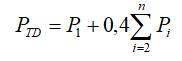 Trong đó: + P1: Phí thẩm định lớn nhất của một trong các lĩnh vực hoạt động điện lực đề nghị cấp phép.+ Pi: Phí thẩm định của các hoạt động điện lực còn lại.+ 0,4: Hệ số điều chỉnh* Tổ chức/cá nhân có thể thanh toán lệ phí bằng các hình thức:- Nộp tại quầy thu phí của Trung tâm Phục vụ hành chính công.- Nộp thông qua chức năng thanh toán trực tuyến trên Cổng dịch vụ công quốc gia hoặc Cổng dịch vụ công của tỉnh và thanh toán vào tài khoản ngân hàng của Sở Công Thương tỉnh Tây Ninh (Số tài khoản: 1014236131 tại Ngân hàng Vietcombank chi nhánh Tây Ninh).(Lưu ý: Ghi rõ Nội dung chuyển khoản “thanh toán lệ phí thực hiện hồ sơ TTHC”, Mã biên nhận).* Mức thu phí: 800.000 đồng (tám trăm ngàn đồng)/1 lĩnh vực. Lưu ý:- Trường hợp tổ chức, cá nhân đề nghị cấp phép để thực hiện từ 02 lĩnh vực hoạt động điện lực trở lên, thì mức thu phí được tính như sau: Trong đó: + P1: Phí thẩm định lớn nhất của một trong các lĩnh vực hoạt động điện lực đề nghị cấp phép.+ Pi: Phí thẩm định của các hoạt động điện lực còn lại.+ 0,4: Hệ số điều chỉnh* Tổ chức/cá nhân có thể thanh toán lệ phí bằng các hình thức:- Nộp tại quầy thu phí của Trung tâm Phục vụ hành chính công.- Nộp thông qua chức năng thanh toán trực tuyến trên Cổng dịch vụ công quốc gia hoặc Cổng dịch vụ công của tỉnh và thanh toán vào tài khoản ngân hàng của Sở Công Thương tỉnh Tây Ninh (Số tài khoản: 1014236131 tại Ngân hàng Vietcombank chi nhánh Tây Ninh).(Lưu ý: Ghi rõ Nội dung chuyển khoản “thanh toán lệ phí thực hiện hồ sơ TTHC”, Mã biên nhận).* Mức thu phí: 800.000 đồng (tám trăm ngàn đồng)/1 lĩnh vực. Lưu ý:- Trường hợp tổ chức, cá nhân đề nghị cấp phép để thực hiện từ 02 lĩnh vực hoạt động điện lực trở lên, thì mức thu phí được tính như sau: Trong đó: + P1: Phí thẩm định lớn nhất của một trong các lĩnh vực hoạt động điện lực đề nghị cấp phép.+ Pi: Phí thẩm định của các hoạt động điện lực còn lại.+ 0,4: Hệ số điều chỉnh* Tổ chức/cá nhân có thể thanh toán lệ phí bằng các hình thức:- Nộp tại quầy thu phí của Trung tâm Phục vụ hành chính công.- Nộp thông qua chức năng thanh toán trực tuyến trên Cổng dịch vụ công quốc gia hoặc Cổng dịch vụ công của tỉnh và thanh toán vào tài khoản ngân hàng của Sở Công Thương tỉnh Tây Ninh (Số tài khoản: 1014236131 tại Ngân hàng Vietcombank chi nhánh Tây Ninh).(Lưu ý: Ghi rõ Nội dung chuyển khoản “thanh toán lệ phí thực hiện hồ sơ TTHC”, Mã biên nhận).* Mức thu phí: 800.000 đồng (tám trăm ngàn đồng)/1 lĩnh vực. Lưu ý:- Trường hợp tổ chức, cá nhân đề nghị cấp phép để thực hiện từ 02 lĩnh vực hoạt động điện lực trở lên, thì mức thu phí được tính như sau: Trong đó: + P1: Phí thẩm định lớn nhất của một trong các lĩnh vực hoạt động điện lực đề nghị cấp phép.+ Pi: Phí thẩm định của các hoạt động điện lực còn lại.+ 0,4: Hệ số điều chỉnh* Tổ chức/cá nhân có thể thanh toán lệ phí bằng các hình thức:- Nộp tại quầy thu phí của Trung tâm Phục vụ hành chính công.- Nộp thông qua chức năng thanh toán trực tuyến trên Cổng dịch vụ công quốc gia hoặc Cổng dịch vụ công của tỉnh và thanh toán vào tài khoản ngân hàng của Sở Công Thương tỉnh Tây Ninh (Số tài khoản: 1014236131 tại Ngân hàng Vietcombank chi nhánh Tây Ninh).(Lưu ý: Ghi rõ Nội dung chuyển khoản “thanh toán lệ phí thực hiện hồ sơ TTHC”, Mã biên nhận).Căn cứ pháp lýCăn cứ pháp lýCăn cứ pháp lý- Luật Điện lực ngày 03 tháng 12 năm 2004; Luật sửa đổi, bổ sung một số điều của Luật Điện lực ngày 20 tháng 11 năm 2012;- Nghị định số 137/2013/NĐ-CP ngày 21 tháng 10 năm 2013 của Chính phủ quy định chi tiết thi hành một số điều của Luật Điện lực và Luật sửa đổi, bổ sung một số điều của Luật Điện lực;- Nghị định số 08/2018/NĐ-CP ngày 15 tháng 01 năm 2018 của Chính phủ sửa đổi một số Nghị định liên quan đến điều kiện đầu tư kinh doanh thuộc phạm vi quản lý nhà nước của Bộ Công Thương;- Nghị định số 17/2020/NĐ-CP ngày 05 tháng 02 năm 2020 của Chính phủ sửa đổi, bổ sung một số điều của các Nghị định liên quan đến điều kiện đầu tư kinh doanh thuộc lĩnh vực quản lý nhà nước của Bộ Công Thương;- Thông tư số 21/2020/TT-BCT ngày 09 tháng 9 năm 2020 của Bộ trưởng Bộ Công Thương quy định về trình tự, thủ tục cấp giấy phép hoạt động điện lực;- Thông tư số 10/2023/TT-BCT ngày 21/4/2023 của Bộ trưởng Bộ Công Thương sửa đổi, bổ sung một số điều của Thông tư số 21/2020/TT-BCT ngày 09/9/2020 của Bộ trưởng Bộ Công Thương quy định về trình tự, thủ tục cấp giấy phép hoạt động điện lực.- Thông tư 106/2020/TT-BTC ngày 08 tháng 12 năm 2020 của Bộ Tài chính Quy định mức thu, chế độ thu, nộp, quản lý, sử dụng phí thẩm định cấp Giấy phép hoạt động điện lực.- Luật Điện lực ngày 03 tháng 12 năm 2004; Luật sửa đổi, bổ sung một số điều của Luật Điện lực ngày 20 tháng 11 năm 2012;- Nghị định số 137/2013/NĐ-CP ngày 21 tháng 10 năm 2013 của Chính phủ quy định chi tiết thi hành một số điều của Luật Điện lực và Luật sửa đổi, bổ sung một số điều của Luật Điện lực;- Nghị định số 08/2018/NĐ-CP ngày 15 tháng 01 năm 2018 của Chính phủ sửa đổi một số Nghị định liên quan đến điều kiện đầu tư kinh doanh thuộc phạm vi quản lý nhà nước của Bộ Công Thương;- Nghị định số 17/2020/NĐ-CP ngày 05 tháng 02 năm 2020 của Chính phủ sửa đổi, bổ sung một số điều của các Nghị định liên quan đến điều kiện đầu tư kinh doanh thuộc lĩnh vực quản lý nhà nước của Bộ Công Thương;- Thông tư số 21/2020/TT-BCT ngày 09 tháng 9 năm 2020 của Bộ trưởng Bộ Công Thương quy định về trình tự, thủ tục cấp giấy phép hoạt động điện lực;- Thông tư số 10/2023/TT-BCT ngày 21/4/2023 của Bộ trưởng Bộ Công Thương sửa đổi, bổ sung một số điều của Thông tư số 21/2020/TT-BCT ngày 09/9/2020 của Bộ trưởng Bộ Công Thương quy định về trình tự, thủ tục cấp giấy phép hoạt động điện lực.- Thông tư 106/2020/TT-BTC ngày 08 tháng 12 năm 2020 của Bộ Tài chính Quy định mức thu, chế độ thu, nộp, quản lý, sử dụng phí thẩm định cấp Giấy phép hoạt động điện lực.- Luật Điện lực ngày 03 tháng 12 năm 2004; Luật sửa đổi, bổ sung một số điều của Luật Điện lực ngày 20 tháng 11 năm 2012;- Nghị định số 137/2013/NĐ-CP ngày 21 tháng 10 năm 2013 của Chính phủ quy định chi tiết thi hành một số điều của Luật Điện lực và Luật sửa đổi, bổ sung một số điều của Luật Điện lực;- Nghị định số 08/2018/NĐ-CP ngày 15 tháng 01 năm 2018 của Chính phủ sửa đổi một số Nghị định liên quan đến điều kiện đầu tư kinh doanh thuộc phạm vi quản lý nhà nước của Bộ Công Thương;- Nghị định số 17/2020/NĐ-CP ngày 05 tháng 02 năm 2020 của Chính phủ sửa đổi, bổ sung một số điều của các Nghị định liên quan đến điều kiện đầu tư kinh doanh thuộc lĩnh vực quản lý nhà nước của Bộ Công Thương;- Thông tư số 21/2020/TT-BCT ngày 09 tháng 9 năm 2020 của Bộ trưởng Bộ Công Thương quy định về trình tự, thủ tục cấp giấy phép hoạt động điện lực;- Thông tư số 10/2023/TT-BCT ngày 21/4/2023 của Bộ trưởng Bộ Công Thương sửa đổi, bổ sung một số điều của Thông tư số 21/2020/TT-BCT ngày 09/9/2020 của Bộ trưởng Bộ Công Thương quy định về trình tự, thủ tục cấp giấy phép hoạt động điện lực.- Thông tư 106/2020/TT-BTC ngày 08 tháng 12 năm 2020 của Bộ Tài chính Quy định mức thu, chế độ thu, nộp, quản lý, sử dụng phí thẩm định cấp Giấy phép hoạt động điện lực.- Luật Điện lực ngày 03 tháng 12 năm 2004; Luật sửa đổi, bổ sung một số điều của Luật Điện lực ngày 20 tháng 11 năm 2012;- Nghị định số 137/2013/NĐ-CP ngày 21 tháng 10 năm 2013 của Chính phủ quy định chi tiết thi hành một số điều của Luật Điện lực và Luật sửa đổi, bổ sung một số điều của Luật Điện lực;- Nghị định số 08/2018/NĐ-CP ngày 15 tháng 01 năm 2018 của Chính phủ sửa đổi một số Nghị định liên quan đến điều kiện đầu tư kinh doanh thuộc phạm vi quản lý nhà nước của Bộ Công Thương;- Nghị định số 17/2020/NĐ-CP ngày 05 tháng 02 năm 2020 của Chính phủ sửa đổi, bổ sung một số điều của các Nghị định liên quan đến điều kiện đầu tư kinh doanh thuộc lĩnh vực quản lý nhà nước của Bộ Công Thương;- Thông tư số 21/2020/TT-BCT ngày 09 tháng 9 năm 2020 của Bộ trưởng Bộ Công Thương quy định về trình tự, thủ tục cấp giấy phép hoạt động điện lực;- Thông tư số 10/2023/TT-BCT ngày 21/4/2023 của Bộ trưởng Bộ Công Thương sửa đổi, bổ sung một số điều của Thông tư số 21/2020/TT-BCT ngày 09/9/2020 của Bộ trưởng Bộ Công Thương quy định về trình tự, thủ tục cấp giấy phép hoạt động điện lực.- Thông tư 106/2020/TT-BTC ngày 08 tháng 12 năm 2020 của Bộ Tài chính Quy định mức thu, chế độ thu, nộp, quản lý, sử dụng phí thẩm định cấp Giấy phép hoạt động điện lực.Yêu cầu, điều kiện thực hiện:Yêu cầu, điều kiện thực hiện:Yêu cầu, điều kiện thực hiện:Tổ chức được thành lập theo quy định của pháp luật đăng ký hoạt động tư vấn chuyên ngành điện lực phải đáp ứng các điều kiện sau:* Đối với cấp giấy phép tư vấn thiết kế công trình đường dây và trạm biến áp có cấp điện áp đến 35kV, đăng ký doanh nghiệp tại địa phương- Chuyên gia tư vấn đảm nhận chức danh chủ nhiệm phải có bằng tốt nghiệp đại học trở lên chuyên ngành điện; có kinh nghiệm công tác ít nhất 05 năm trong lĩnh vực tư vấn; đã chủ nhiệm ít nhất 01 dự án hoặc tham gia thiết kế ít nhất 02 dự án công trình đường dây và trạm biến áp có hạng tương đương; có chứng chỉ hành nghề hoạt động xây dựng trong lĩnh vực thiết kế hạng tương đương.- Chuyên gia tư vấn khác phải có bằng tốt nghiệp đại học trở lên thuộc một trong các chuyên ngành trắc địa, địa chất, xây dựng, điện, hệ thống điện, thiết bị điện, tự động hóa; có kinh nghiệm công tác ít nhất 05 năm trong lĩnh vực tư vấn; đã tham gia thiết kế ít nhất 01 dự án công trình đường dây và trạm biến áp có hạng tương đương; có chứng chỉ hành nghề hoạt động xây dựng trong lĩnh vực thiết kế hạng tương đương.* Đối với cấp giấy phép tư vấn giám sát thi công công trình đường dây và trạm biến áp có cấp điện áp đến 35kV, đăng ký doanh nghiệp tại địa phương- Chuyên gia tư vấn đảm nhận chức danh giám sát trưởng phải có bằng tốt nghiệp đại học trở lên chuyên ngành điện; có kinh nghiệm công tác ít nhất 05 năm trong lĩnh vực tư vấn; đã đảm nhận giám sát trưởng ít nhất 01 dự án hoặc tham gia giám sát thi công ít nhất 02 dự án công hình đường dây và trạm biến áp có hạng tương đương; có chứng chỉ hành nghề hoạt động xây dựng trong lĩnh vực giám sát thi công hạng tương đương.- Chuyên gia tư vấn khác phải có bằng tốt nghiệp đại học trở lên thuộc một trong các chuyên ngành xây dựng, điện, hệ thống điện, thiết bị điện, tự động hóa; có kinh nghiệm công tác ít nhất 05 năm trong lĩnh vực tư vấn; đã tham gia giám sát thi công ít nhất 01 dự án công trình đường dây và trạm biến áp có hạng tương đương; có chứng chỉ hành nghề hoạt động xây dựng trong lĩnh vực giám sát thi công hạng tương đương.Tổ chức được thành lập theo quy định của pháp luật đăng ký hoạt động tư vấn chuyên ngành điện lực phải đáp ứng các điều kiện sau:* Đối với cấp giấy phép tư vấn thiết kế công trình đường dây và trạm biến áp có cấp điện áp đến 35kV, đăng ký doanh nghiệp tại địa phương- Chuyên gia tư vấn đảm nhận chức danh chủ nhiệm phải có bằng tốt nghiệp đại học trở lên chuyên ngành điện; có kinh nghiệm công tác ít nhất 05 năm trong lĩnh vực tư vấn; đã chủ nhiệm ít nhất 01 dự án hoặc tham gia thiết kế ít nhất 02 dự án công trình đường dây và trạm biến áp có hạng tương đương; có chứng chỉ hành nghề hoạt động xây dựng trong lĩnh vực thiết kế hạng tương đương.- Chuyên gia tư vấn khác phải có bằng tốt nghiệp đại học trở lên thuộc một trong các chuyên ngành trắc địa, địa chất, xây dựng, điện, hệ thống điện, thiết bị điện, tự động hóa; có kinh nghiệm công tác ít nhất 05 năm trong lĩnh vực tư vấn; đã tham gia thiết kế ít nhất 01 dự án công trình đường dây và trạm biến áp có hạng tương đương; có chứng chỉ hành nghề hoạt động xây dựng trong lĩnh vực thiết kế hạng tương đương.* Đối với cấp giấy phép tư vấn giám sát thi công công trình đường dây và trạm biến áp có cấp điện áp đến 35kV, đăng ký doanh nghiệp tại địa phương- Chuyên gia tư vấn đảm nhận chức danh giám sát trưởng phải có bằng tốt nghiệp đại học trở lên chuyên ngành điện; có kinh nghiệm công tác ít nhất 05 năm trong lĩnh vực tư vấn; đã đảm nhận giám sát trưởng ít nhất 01 dự án hoặc tham gia giám sát thi công ít nhất 02 dự án công hình đường dây và trạm biến áp có hạng tương đương; có chứng chỉ hành nghề hoạt động xây dựng trong lĩnh vực giám sát thi công hạng tương đương.- Chuyên gia tư vấn khác phải có bằng tốt nghiệp đại học trở lên thuộc một trong các chuyên ngành xây dựng, điện, hệ thống điện, thiết bị điện, tự động hóa; có kinh nghiệm công tác ít nhất 05 năm trong lĩnh vực tư vấn; đã tham gia giám sát thi công ít nhất 01 dự án công trình đường dây và trạm biến áp có hạng tương đương; có chứng chỉ hành nghề hoạt động xây dựng trong lĩnh vực giám sát thi công hạng tương đương.Tổ chức được thành lập theo quy định của pháp luật đăng ký hoạt động tư vấn chuyên ngành điện lực phải đáp ứng các điều kiện sau:* Đối với cấp giấy phép tư vấn thiết kế công trình đường dây và trạm biến áp có cấp điện áp đến 35kV, đăng ký doanh nghiệp tại địa phương- Chuyên gia tư vấn đảm nhận chức danh chủ nhiệm phải có bằng tốt nghiệp đại học trở lên chuyên ngành điện; có kinh nghiệm công tác ít nhất 05 năm trong lĩnh vực tư vấn; đã chủ nhiệm ít nhất 01 dự án hoặc tham gia thiết kế ít nhất 02 dự án công trình đường dây và trạm biến áp có hạng tương đương; có chứng chỉ hành nghề hoạt động xây dựng trong lĩnh vực thiết kế hạng tương đương.- Chuyên gia tư vấn khác phải có bằng tốt nghiệp đại học trở lên thuộc một trong các chuyên ngành trắc địa, địa chất, xây dựng, điện, hệ thống điện, thiết bị điện, tự động hóa; có kinh nghiệm công tác ít nhất 05 năm trong lĩnh vực tư vấn; đã tham gia thiết kế ít nhất 01 dự án công trình đường dây và trạm biến áp có hạng tương đương; có chứng chỉ hành nghề hoạt động xây dựng trong lĩnh vực thiết kế hạng tương đương.* Đối với cấp giấy phép tư vấn giám sát thi công công trình đường dây và trạm biến áp có cấp điện áp đến 35kV, đăng ký doanh nghiệp tại địa phương- Chuyên gia tư vấn đảm nhận chức danh giám sát trưởng phải có bằng tốt nghiệp đại học trở lên chuyên ngành điện; có kinh nghiệm công tác ít nhất 05 năm trong lĩnh vực tư vấn; đã đảm nhận giám sát trưởng ít nhất 01 dự án hoặc tham gia giám sát thi công ít nhất 02 dự án công hình đường dây và trạm biến áp có hạng tương đương; có chứng chỉ hành nghề hoạt động xây dựng trong lĩnh vực giám sát thi công hạng tương đương.- Chuyên gia tư vấn khác phải có bằng tốt nghiệp đại học trở lên thuộc một trong các chuyên ngành xây dựng, điện, hệ thống điện, thiết bị điện, tự động hóa; có kinh nghiệm công tác ít nhất 05 năm trong lĩnh vực tư vấn; đã tham gia giám sát thi công ít nhất 01 dự án công trình đường dây và trạm biến áp có hạng tương đương; có chứng chỉ hành nghề hoạt động xây dựng trong lĩnh vực giám sát thi công hạng tương đương.Tổ chức được thành lập theo quy định của pháp luật đăng ký hoạt động tư vấn chuyên ngành điện lực phải đáp ứng các điều kiện sau:* Đối với cấp giấy phép tư vấn thiết kế công trình đường dây và trạm biến áp có cấp điện áp đến 35kV, đăng ký doanh nghiệp tại địa phương- Chuyên gia tư vấn đảm nhận chức danh chủ nhiệm phải có bằng tốt nghiệp đại học trở lên chuyên ngành điện; có kinh nghiệm công tác ít nhất 05 năm trong lĩnh vực tư vấn; đã chủ nhiệm ít nhất 01 dự án hoặc tham gia thiết kế ít nhất 02 dự án công trình đường dây và trạm biến áp có hạng tương đương; có chứng chỉ hành nghề hoạt động xây dựng trong lĩnh vực thiết kế hạng tương đương.- Chuyên gia tư vấn khác phải có bằng tốt nghiệp đại học trở lên thuộc một trong các chuyên ngành trắc địa, địa chất, xây dựng, điện, hệ thống điện, thiết bị điện, tự động hóa; có kinh nghiệm công tác ít nhất 05 năm trong lĩnh vực tư vấn; đã tham gia thiết kế ít nhất 01 dự án công trình đường dây và trạm biến áp có hạng tương đương; có chứng chỉ hành nghề hoạt động xây dựng trong lĩnh vực thiết kế hạng tương đương.* Đối với cấp giấy phép tư vấn giám sát thi công công trình đường dây và trạm biến áp có cấp điện áp đến 35kV, đăng ký doanh nghiệp tại địa phương- Chuyên gia tư vấn đảm nhận chức danh giám sát trưởng phải có bằng tốt nghiệp đại học trở lên chuyên ngành điện; có kinh nghiệm công tác ít nhất 05 năm trong lĩnh vực tư vấn; đã đảm nhận giám sát trưởng ít nhất 01 dự án hoặc tham gia giám sát thi công ít nhất 02 dự án công hình đường dây và trạm biến áp có hạng tương đương; có chứng chỉ hành nghề hoạt động xây dựng trong lĩnh vực giám sát thi công hạng tương đương.- Chuyên gia tư vấn khác phải có bằng tốt nghiệp đại học trở lên thuộc một trong các chuyên ngành xây dựng, điện, hệ thống điện, thiết bị điện, tự động hóa; có kinh nghiệm công tác ít nhất 05 năm trong lĩnh vực tư vấn; đã tham gia giám sát thi công ít nhất 01 dự án công trình đường dây và trạm biến áp có hạng tương đương; có chứng chỉ hành nghề hoạt động xây dựng trong lĩnh vực giám sát thi công hạng tương đương.Thành phần hồ sơ lưuThành phần hồ sơ lưuThành phần hồ sơ lưuLưu theo thành phần hồ sơ theo TTHC quy định và các thành phần khác có liên quan;Phiếu kiểm soát quá trình giải quyết hồ sơ (nếu có);Kết quả giải quyết Thủ tục hành chính (nếu có).Lưu theo thành phần hồ sơ theo TTHC quy định và các thành phần khác có liên quan;Phiếu kiểm soát quá trình giải quyết hồ sơ (nếu có);Kết quả giải quyết Thủ tục hành chính (nếu có).Lưu theo thành phần hồ sơ theo TTHC quy định và các thành phần khác có liên quan;Phiếu kiểm soát quá trình giải quyết hồ sơ (nếu có);Kết quả giải quyết Thủ tục hành chính (nếu có).Lưu theo thành phần hồ sơ theo TTHC quy định và các thành phần khác có liên quan;Phiếu kiểm soát quá trình giải quyết hồ sơ (nếu có);Kết quả giải quyết Thủ tục hành chính (nếu có).Thời gian lưu và nơi lưuThời gian lưu và nơi lưuThời gian lưu và nơi lưuHồ sơ đã giải quyết xong được lưu trữ theo quy định hiện hành.Hồ sơ đã giải quyết xong được lưu trữ theo quy định hiện hành.Hồ sơ đã giải quyết xong được lưu trữ theo quy định hiện hành.Hồ sơ đã giải quyết xong được lưu trữ theo quy định hiện hành.Mã thủ tục:2.001632.000.00.00.H532.001632.000.00.00.H532.001632.000.00.00.H532.001632.000.00.00.H532.001632.000.00.00.H532.001632.000.00.00.H53Tên thủ tục hành chính:CẤP SỬA ĐỔI, BỔ SUNG GIẤY PHÉP HOẠT ĐỘNG TƯ VẤN CHUYÊN NGÀNH ĐIỆN LỰC THUỘC THẨM QUYỀN CẤP CỦA ĐỊA PHƯƠNG(DVC trực tuyến toàn trình)CẤP SỬA ĐỔI, BỔ SUNG GIẤY PHÉP HOẠT ĐỘNG TƯ VẤN CHUYÊN NGÀNH ĐIỆN LỰC THUỘC THẨM QUYỀN CẤP CỦA ĐỊA PHƯƠNG(DVC trực tuyến toàn trình)CẤP SỬA ĐỔI, BỔ SUNG GIẤY PHÉP HOẠT ĐỘNG TƯ VẤN CHUYÊN NGÀNH ĐIỆN LỰC THUỘC THẨM QUYỀN CẤP CỦA ĐỊA PHƯƠNG(DVC trực tuyến toàn trình)CẤP SỬA ĐỔI, BỔ SUNG GIẤY PHÉP HOẠT ĐỘNG TƯ VẤN CHUYÊN NGÀNH ĐIỆN LỰC THUỘC THẨM QUYỀN CẤP CỦA ĐỊA PHƯƠNG(DVC trực tuyến toàn trình)CẤP SỬA ĐỔI, BỔ SUNG GIẤY PHÉP HOẠT ĐỘNG TƯ VẤN CHUYÊN NGÀNH ĐIỆN LỰC THUỘC THẨM QUYỀN CẤP CỦA ĐỊA PHƯƠNG(DVC trực tuyến toàn trình)CẤP SỬA ĐỔI, BỔ SUNG GIẤY PHÉP HOẠT ĐỘNG TƯ VẤN CHUYÊN NGÀNH ĐIỆN LỰC THUỘC THẨM QUYỀN CẤP CỦA ĐỊA PHƯƠNG(DVC trực tuyến toàn trình)Cấp thực hiện: Cấp TỉnhCấp TỉnhCấp TỉnhCấp TỉnhCấp TỉnhCấp TỉnhLĩnh vực:ĐiệnĐiệnĐiệnĐiệnĐiệnĐiệnTrình tự thực hiện:Trình tự thực hiện:Trình tự thực hiện:Trình tự thực hiện:Trình tự thực hiện:Trình tự thực hiện:Trình tự thực hiện:- Nộp hồ sơ trực tiếp tại Trung tâm Phục vụ hành chính công tỉnh. Địa chỉ: Số 83, đường Phạm Tung, Phường 3, Thành phố Tây Ninh, tỉnh Tây Ninh. - Nộp hồ sơ bằng hình thức trực tuyến tại: + Cổng dịch vụ công Quốc gia, địa chỉ: https://dichvucong.gov.vn/+ Cổng dịch vụ công tỉnh, địa chỉ https://dichvucong.tayninh.gov.vn/+ Ứng dụng Tây Ninh Smart+ Cổng hành chính công tỉnh Tây Ninh trên mạng xã hội Zalo- Nộp qua dịch vụ bưu chính công ích tại các điểm bưu chính thuộc hệ thống Bưu điện tỉnh trên địa bàn tỉnh Tây Ninh (Bao gồm: bưu điện tỉnh, huyện, xã) hoặc liên hệ qua số điện thoại 1900561563 để được nhân viên tại các điểm bưu chính thuộc hệ thống Bưu điện tỉnh gần nhất trực tiếp đến tiếp nhận hồ sơ tại nơi mà cá nhân, tổ chức có yêu cầu. Thời gian tiếp nhận và trả kết quả:Từ thứ 2 đến thứ 6 hàng tuần (Sáng từ 7 giờ đến 11 giờ 30 phút; chiều từ 13 giờ 30 phút đến 17 giờ, trừ ngày nghỉ, lễ theo quy định).- Nộp hồ sơ trực tiếp tại Trung tâm Phục vụ hành chính công tỉnh. Địa chỉ: Số 83, đường Phạm Tung, Phường 3, Thành phố Tây Ninh, tỉnh Tây Ninh. - Nộp hồ sơ bằng hình thức trực tuyến tại: + Cổng dịch vụ công Quốc gia, địa chỉ: https://dichvucong.gov.vn/+ Cổng dịch vụ công tỉnh, địa chỉ https://dichvucong.tayninh.gov.vn/+ Ứng dụng Tây Ninh Smart+ Cổng hành chính công tỉnh Tây Ninh trên mạng xã hội Zalo- Nộp qua dịch vụ bưu chính công ích tại các điểm bưu chính thuộc hệ thống Bưu điện tỉnh trên địa bàn tỉnh Tây Ninh (Bao gồm: bưu điện tỉnh, huyện, xã) hoặc liên hệ qua số điện thoại 1900561563 để được nhân viên tại các điểm bưu chính thuộc hệ thống Bưu điện tỉnh gần nhất trực tiếp đến tiếp nhận hồ sơ tại nơi mà cá nhân, tổ chức có yêu cầu. Thời gian tiếp nhận và trả kết quả:Từ thứ 2 đến thứ 6 hàng tuần (Sáng từ 7 giờ đến 11 giờ 30 phút; chiều từ 13 giờ 30 phút đến 17 giờ, trừ ngày nghỉ, lễ theo quy định).- Nộp hồ sơ trực tiếp tại Trung tâm Phục vụ hành chính công tỉnh. Địa chỉ: Số 83, đường Phạm Tung, Phường 3, Thành phố Tây Ninh, tỉnh Tây Ninh. - Nộp hồ sơ bằng hình thức trực tuyến tại: + Cổng dịch vụ công Quốc gia, địa chỉ: https://dichvucong.gov.vn/+ Cổng dịch vụ công tỉnh, địa chỉ https://dichvucong.tayninh.gov.vn/+ Ứng dụng Tây Ninh Smart+ Cổng hành chính công tỉnh Tây Ninh trên mạng xã hội Zalo- Nộp qua dịch vụ bưu chính công ích tại các điểm bưu chính thuộc hệ thống Bưu điện tỉnh trên địa bàn tỉnh Tây Ninh (Bao gồm: bưu điện tỉnh, huyện, xã) hoặc liên hệ qua số điện thoại 1900561563 để được nhân viên tại các điểm bưu chính thuộc hệ thống Bưu điện tỉnh gần nhất trực tiếp đến tiếp nhận hồ sơ tại nơi mà cá nhân, tổ chức có yêu cầu. Thời gian tiếp nhận và trả kết quả:Từ thứ 2 đến thứ 6 hàng tuần (Sáng từ 7 giờ đến 11 giờ 30 phút; chiều từ 13 giờ 30 phút đến 17 giờ, trừ ngày nghỉ, lễ theo quy định).- Nộp hồ sơ trực tiếp tại Trung tâm Phục vụ hành chính công tỉnh. Địa chỉ: Số 83, đường Phạm Tung, Phường 3, Thành phố Tây Ninh, tỉnh Tây Ninh. - Nộp hồ sơ bằng hình thức trực tuyến tại: + Cổng dịch vụ công Quốc gia, địa chỉ: https://dichvucong.gov.vn/+ Cổng dịch vụ công tỉnh, địa chỉ https://dichvucong.tayninh.gov.vn/+ Ứng dụng Tây Ninh Smart+ Cổng hành chính công tỉnh Tây Ninh trên mạng xã hội Zalo- Nộp qua dịch vụ bưu chính công ích tại các điểm bưu chính thuộc hệ thống Bưu điện tỉnh trên địa bàn tỉnh Tây Ninh (Bao gồm: bưu điện tỉnh, huyện, xã) hoặc liên hệ qua số điện thoại 1900561563 để được nhân viên tại các điểm bưu chính thuộc hệ thống Bưu điện tỉnh gần nhất trực tiếp đến tiếp nhận hồ sơ tại nơi mà cá nhân, tổ chức có yêu cầu. Thời gian tiếp nhận và trả kết quả:Từ thứ 2 đến thứ 6 hàng tuần (Sáng từ 7 giờ đến 11 giờ 30 phút; chiều từ 13 giờ 30 phút đến 17 giờ, trừ ngày nghỉ, lễ theo quy định).- Nộp hồ sơ trực tiếp tại Trung tâm Phục vụ hành chính công tỉnh. Địa chỉ: Số 83, đường Phạm Tung, Phường 3, Thành phố Tây Ninh, tỉnh Tây Ninh. - Nộp hồ sơ bằng hình thức trực tuyến tại: + Cổng dịch vụ công Quốc gia, địa chỉ: https://dichvucong.gov.vn/+ Cổng dịch vụ công tỉnh, địa chỉ https://dichvucong.tayninh.gov.vn/+ Ứng dụng Tây Ninh Smart+ Cổng hành chính công tỉnh Tây Ninh trên mạng xã hội Zalo- Nộp qua dịch vụ bưu chính công ích tại các điểm bưu chính thuộc hệ thống Bưu điện tỉnh trên địa bàn tỉnh Tây Ninh (Bao gồm: bưu điện tỉnh, huyện, xã) hoặc liên hệ qua số điện thoại 1900561563 để được nhân viên tại các điểm bưu chính thuộc hệ thống Bưu điện tỉnh gần nhất trực tiếp đến tiếp nhận hồ sơ tại nơi mà cá nhân, tổ chức có yêu cầu. Thời gian tiếp nhận và trả kết quả:Từ thứ 2 đến thứ 6 hàng tuần (Sáng từ 7 giờ đến 11 giờ 30 phút; chiều từ 13 giờ 30 phút đến 17 giờ, trừ ngày nghỉ, lễ theo quy định).- Nộp hồ sơ trực tiếp tại Trung tâm Phục vụ hành chính công tỉnh. Địa chỉ: Số 83, đường Phạm Tung, Phường 3, Thành phố Tây Ninh, tỉnh Tây Ninh. - Nộp hồ sơ bằng hình thức trực tuyến tại: + Cổng dịch vụ công Quốc gia, địa chỉ: https://dichvucong.gov.vn/+ Cổng dịch vụ công tỉnh, địa chỉ https://dichvucong.tayninh.gov.vn/+ Ứng dụng Tây Ninh Smart+ Cổng hành chính công tỉnh Tây Ninh trên mạng xã hội Zalo- Nộp qua dịch vụ bưu chính công ích tại các điểm bưu chính thuộc hệ thống Bưu điện tỉnh trên địa bàn tỉnh Tây Ninh (Bao gồm: bưu điện tỉnh, huyện, xã) hoặc liên hệ qua số điện thoại 1900561563 để được nhân viên tại các điểm bưu chính thuộc hệ thống Bưu điện tỉnh gần nhất trực tiếp đến tiếp nhận hồ sơ tại nơi mà cá nhân, tổ chức có yêu cầu. Thời gian tiếp nhận và trả kết quả:Từ thứ 2 đến thứ 6 hàng tuần (Sáng từ 7 giờ đến 11 giờ 30 phút; chiều từ 13 giờ 30 phút đến 17 giờ, trừ ngày nghỉ, lễ theo quy định).*Quy trình tiếp nhận, thụ lý và trả kết quả được thực hiện như sau:*Quy trình tiếp nhận, thụ lý và trả kết quả được thực hiện như sau:*Quy trình tiếp nhận, thụ lý và trả kết quả được thực hiện như sau:*Quy trình tiếp nhận, thụ lý và trả kết quả được thực hiện như sau:*Quy trình tiếp nhận, thụ lý và trả kết quả được thực hiện như sau:*Quy trình tiếp nhận, thụ lý và trả kết quả được thực hiện như sau:Nội dung công việcNội dung công việcTrách nhiệmTrách nhiệmThời gian07 ngày làm việcTrung tâm Phục vụ hành chính côngTrung tâm Phục vụ hành chính côngTrung tâm Phục vụ hành chính côngTrung tâm Phục vụ hành chính côngTrung tâm Phục vụ hành chính côngBước 1- Thực hiện tiếp nhận hồ sơ:+ Hồ sơ được tổ chức nộp trực tiếp tại Trung tâm.+ Hồ sơ được nhân viên bưu điện nộp thông qua dịch vụ bưu chính công ích.+ Hồ sơ được nộp trực tuyến trên Cổng dịch vụ công quốc gia hoặc Cổng dịch vụ công tỉnh đến trung tâm.- Thực hiện kiểm tra hồ sơ, nếu hồ sơ thiếu đề nghị bổ sung, nếu hồ sơ đầy đủ viết phiếu hẹn trao cho người nộp (nếu hồ sơ được nộp trực tuyến thì thực hiện tiếp nhận hồ sơ theo quy trình trực tuyến) và hồ sơ sẽ được nhân viên bưu điện chuyển cho Sở Công Thương thẩm định, giải quyết theo quy định.- Thực hiện tiếp nhận hồ sơ:+ Hồ sơ được tổ chức nộp trực tiếp tại Trung tâm.+ Hồ sơ được nhân viên bưu điện nộp thông qua dịch vụ bưu chính công ích.+ Hồ sơ được nộp trực tuyến trên Cổng dịch vụ công quốc gia hoặc Cổng dịch vụ công tỉnh đến trung tâm.- Thực hiện kiểm tra hồ sơ, nếu hồ sơ thiếu đề nghị bổ sung, nếu hồ sơ đầy đủ viết phiếu hẹn trao cho người nộp (nếu hồ sơ được nộp trực tuyến thì thực hiện tiếp nhận hồ sơ theo quy trình trực tuyến) và hồ sơ sẽ được nhân viên bưu điện chuyển cho Sở Công Thương thẩm định, giải quyết theo quy định.Công chức tại Trung tâm Phục vụ hành chính công tỉnhCông chức tại Trung tâm Phục vụ hành chính công tỉnh0,5 ngày Sở Công ThươngSở Công ThươngSở Công ThươngSở Công ThươngSở Công ThươngBước 2Tiếp nhận hồ sơ từ nhân viên bưu điện và phân công phòng chuyên môn và công chức xử lý hồ sơ.Tiếp nhận hồ sơ từ nhân viên bưu điện và phân công phòng chuyên môn và công chức xử lý hồ sơ.Lãnh đạo phòng QLCNNLLãnh đạo phòng QLCNNL01 ngàyBước 2Thẩm định hồ sơ và trình lãnh đạo Phòng có ý kiếnThẩm định hồ sơ và trình lãnh đạo Phòng có ý kiếnCông chức phòng QLCNNLCông chức phòng QLCNNL03 ngàyBước 2Lãnh đạo phòng có ý kiến và trình Lãnh đạo Sở phê duyệtLãnh đạo phòng có ý kiến và trình Lãnh đạo Sở phê duyệtLãnh đạo phòng QLCNNLLãnh đạo phòng QLCNNL01 ngàyBước 2 Lãnh đạo Sở có ý kiến, phê duyệt hồ sơ, trả phòng chuyên môn lưu hồ sơ và chuyển trả cho nhân viên bưu điện để chuyển cho Trung tâm Phục vụ Hành chính công tỉnh. Lãnh đạo Sở có ý kiến, phê duyệt hồ sơ, trả phòng chuyên môn lưu hồ sơ và chuyển trả cho nhân viên bưu điện để chuyển cho Trung tâm Phục vụ Hành chính công tỉnh.Lãnh đạo Sở Lãnh đạo Sở 01 ngàyTrung tâm Phục vụ hành chính côngTrung tâm Phục vụ hành chính côngTrung tâm Phục vụ hành chính côngTrung tâm Phục vụ hành chính côngTrung tâm Phục vụ hành chính côngBước 3- Tiếp nhận kết quả giải quyết từ nhân viên bưu điện và trả kết quả trực tiếp cho người nộp hồ sơ (trường hợp người nộp hồ sơ muốn nhận kết quả trực tiếp) hoặc Trung tâm chuyển kết quả cho nhân viên bưu điện để trả kết quả thông qua dịch vụ bưu chính công íchcho người nộp hồ sơ theo yêu cầu.- Tiếp nhận kết quả giải quyết từ nhân viên bưu điện và trả kết quả trực tiếp cho người nộp hồ sơ (trường hợp người nộp hồ sơ muốn nhận kết quả trực tiếp) hoặc Trung tâm chuyển kết quả cho nhân viên bưu điện để trả kết quả thông qua dịch vụ bưu chính công íchcho người nộp hồ sơ theo yêu cầu.Công chức tại Trung tâm Phục vụ hành chính công tỉnhCông chức tại Trung tâm Phục vụ hành chính công tỉnh0,5  ngày * Sơ đồ quy trình* Sơ đồ quy trình* Sơ đồ quy trình* Sơ đồ quy trình* Sơ đồ quy trình* Sơ đồ quy trìnhThành phần hồ sơThành phần hồ sơThành phần hồ sơ1. Trường hợp thay đổi tên, địa chỉ trụ sở của đơn vị được cấp giấy phép1. Trường hợp thay đổi tên, địa chỉ trụ sở của đơn vị được cấp giấy phép1. Trường hợp thay đổi tên, địa chỉ trụ sở của đơn vị được cấp giấy phép1. Trường hợp thay đổi tên, địa chỉ trụ sở của đơn vị được cấp giấy phép1. Trường hợp thay đổi tên, địa chỉ trụ sở của đơn vị được cấp giấy phép1. Trường hợp thay đổi tên, địa chỉ trụ sở của đơn vị được cấp giấy phép1. Trường hợp thay đổi tên, địa chỉ trụ sở của đơn vị được cấp giấy phépTên giấy tờTên giấy tờTên giấy tờMẫu đơn, tờ khaiMẫu đơn, tờ khaiSố lượngSố lượngVăn bản đề nghị cấp giấy phép hoạt động điện lựcVăn bản đề nghị cấp giấy phép hoạt động điện lựcVăn bản đề nghị cấp giấy phép hoạt động điện lựcMẫu 01 quy định tại Phụ lục ban hành kèm theo Thông tư số 21/2020/TT-BCT ngày 09 tháng 9 năm 2020 của Bộ trưởng Bộ Công Thương quy định về trình tự, thủ tục cấp giấy phép hoạt động điện lực.Mẫu 01 quy định tại Phụ lục ban hành kèm theo Thông tư số 21/2020/TT-BCT ngày 09 tháng 9 năm 2020 của Bộ trưởng Bộ Công Thương quy định về trình tự, thủ tục cấp giấy phép hoạt động điện lực.Bản chính: 01Bản sao: 0Bản chính: 01Bản sao: 0Bản sao Giấy chứng nhận đăng ký doanh nghiệp hoặc Quyết định thành lập, Giấy chứng nhận thành lập (đối với các tổ chức không có Giấy chứng nhận đăng ký doanh nghiệp) của tổ chức đề nghị cấp giấy phépBản sao Giấy chứng nhận đăng ký doanh nghiệp hoặc Quyết định thành lập, Giấy chứng nhận thành lập (đối với các tổ chức không có Giấy chứng nhận đăng ký doanh nghiệp) của tổ chức đề nghị cấp giấy phépBản sao Giấy chứng nhận đăng ký doanh nghiệp hoặc Quyết định thành lập, Giấy chứng nhận thành lập (đối với các tổ chức không có Giấy chứng nhận đăng ký doanh nghiệp) của tổ chức đề nghị cấp giấy phépBản chính: 0Bản sao: 01Bản chính: 0Bản sao: 012. Trường hợp tổ chức đề nghị cấp giấy phép nhận chuyển giao tài sản từ đơn vị đã được cấp giấy phép hoạt động điện lực2. Trường hợp tổ chức đề nghị cấp giấy phép nhận chuyển giao tài sản từ đơn vị đã được cấp giấy phép hoạt động điện lực2. Trường hợp tổ chức đề nghị cấp giấy phép nhận chuyển giao tài sản từ đơn vị đã được cấp giấy phép hoạt động điện lực2. Trường hợp tổ chức đề nghị cấp giấy phép nhận chuyển giao tài sản từ đơn vị đã được cấp giấy phép hoạt động điện lực2. Trường hợp tổ chức đề nghị cấp giấy phép nhận chuyển giao tài sản từ đơn vị đã được cấp giấy phép hoạt động điện lực2. Trường hợp tổ chức đề nghị cấp giấy phép nhận chuyển giao tài sản từ đơn vị đã được cấp giấy phép hoạt động điện lực2. Trường hợp tổ chức đề nghị cấp giấy phép nhận chuyển giao tài sản từ đơn vị đã được cấp giấy phép hoạt động điện lựcVăn bản đề nghị cấp giấy phép hoạt động điện lựcVăn bản đề nghị cấp giấy phép hoạt động điện lựcVăn bản đề nghị cấp giấy phép hoạt động điện lựcMẫu 01 quy định tại Phụ lục ban hành kèm theo Thông tư số 21/2020/TT-BCT ngày 09 tháng 9 năm 2020 của Bộ trưởng Bộ Công Thương quy định về trình tự, thủ tục cấp giấy phép hoạt động điện lực.Mẫu 01 quy định tại Phụ lục ban hành kèm theo Thông tư số 21/2020/TT-BCT ngày 09 tháng 9 năm 2020 của Bộ trưởng Bộ Công Thương quy định về trình tự, thủ tục cấp giấy phép hoạt động điện lực.Bản chính: 01Bản sao: 0Bản chính: 01Bản sao: 0Bản sao Giấy chứng nhận đăng ký doanh nghiệp hoặc Quyết định thành lập, Giấy chứng nhận thành lập (đối với các tổ chức không có Giấy chứng nhận đăng ký doanh nghiệp) của tổ chức đề nghị cấp giấy phép.Bản sao Giấy chứng nhận đăng ký doanh nghiệp hoặc Quyết định thành lập, Giấy chứng nhận thành lập (đối với các tổ chức không có Giấy chứng nhận đăng ký doanh nghiệp) của tổ chức đề nghị cấp giấy phép.Bản sao Giấy chứng nhận đăng ký doanh nghiệp hoặc Quyết định thành lập, Giấy chứng nhận thành lập (đối với các tổ chức không có Giấy chứng nhận đăng ký doanh nghiệp) của tổ chức đề nghị cấp giấy phép.Bản chính: 0Bản sao: 01Bản chính: 0Bản sao: 01Tài liệu chứng minh việc chuyển giao tài sản; tài liệu chứng minh việc chuyển giao nhân sự hoặc tài liệu về đội ngũ trực tiếp quản lý kỹ thuật, quản lý vận hành, chuyên gia tư vấn theo các quy định tương ứng tại khoản 3 Điều 6 Thông tư số 21/2020/TT-BCT ngày 09 tháng 9 năm 2020 của Bộ trưởng Bộ Công Thương quy định về trình tự, thủ tục cấp giấy phép hoạt động điện lực trong trường hợp có sự thay đổi nhân sự.Tài liệu chứng minh việc chuyển giao tài sản; tài liệu chứng minh việc chuyển giao nhân sự hoặc tài liệu về đội ngũ trực tiếp quản lý kỹ thuật, quản lý vận hành, chuyên gia tư vấn theo các quy định tương ứng tại khoản 3 Điều 6 Thông tư số 21/2020/TT-BCT ngày 09 tháng 9 năm 2020 của Bộ trưởng Bộ Công Thương quy định về trình tự, thủ tục cấp giấy phép hoạt động điện lực trong trường hợp có sự thay đổi nhân sự.Tài liệu chứng minh việc chuyển giao tài sản; tài liệu chứng minh việc chuyển giao nhân sự hoặc tài liệu về đội ngũ trực tiếp quản lý kỹ thuật, quản lý vận hành, chuyên gia tư vấn theo các quy định tương ứng tại khoản 3 Điều 6 Thông tư số 21/2020/TT-BCT ngày 09 tháng 9 năm 2020 của Bộ trưởng Bộ Công Thương quy định về trình tự, thủ tục cấp giấy phép hoạt động điện lực trong trường hợp có sự thay đổi nhân sự.Bản chính: 01Bản sao: 0Bản chính: 01Bản sao: 0Số lượng: 01 bộSố lượng: 01 bộĐối tượng thực hiện:Đối tượng thực hiện:Đối tượng thực hiện:Tổ chức, cá nhân tham gia hoạt động điện lực trong lĩnh vực: Tư vấn chuyên ngành điện lực.Tổ chức, cá nhân tham gia hoạt động điện lực trong lĩnh vực: Tư vấn chuyên ngành điện lực.Tổ chức, cá nhân tham gia hoạt động điện lực trong lĩnh vực: Tư vấn chuyên ngành điện lực.Tổ chức, cá nhân tham gia hoạt động điện lực trong lĩnh vực: Tư vấn chuyên ngành điện lực.Cơ quan thực hiện:Cơ quan thực hiện:Cơ quan thực hiện:Sở Công ThươngSở Công ThươngSở Công ThươngSở Công ThươngCơ quan có thẩm quyền:Cơ quan có thẩm quyền:Cơ quan có thẩm quyền:Sở Công ThươngSở Công ThươngSở Công ThươngSở Công ThươngCơ quan phối hợp:Cơ quan phối hợp:Cơ quan phối hợp:Kết quả thực hiệnKết quả thực hiệnKết quả thực hiệnGiấy phép hoạt động điện lựcGiấy phép hoạt động điện lựcGiấy phép hoạt động điện lựcGiấy phép hoạt động điện lựcPhí/lệ phíPhí/lệ phíPhí/lệ phí* Mức thu phí: 400.000 đồng (bốn trăm ngàn đồng).* Tổ chức/ cá nhân có thể thanh toán lệ phí bằng các hình thức:- Nộp tại quầy thu phí của Trung tâm Phục vụ hành chính công.- Nộp thông qua chức năng thanh toán trực tuyến trên Cổng dịch vụ công quốc gia hoặc Cổng dịch vụ công của tỉnh và thanh toán vào tài khoản ngân hàng của Sở Công Thương tỉnh Tây Ninh (Số tài khoản: 1014236131 tại Ngân hàng Vietcombank chi nhánh Tây Ninh).(Lưu ý: Ghi rõ Nội dung chuyển khoản “thanh toán lệ phí thực hiện hồ sơ TTHC”, Mã biên nhận).* Mức thu phí: 400.000 đồng (bốn trăm ngàn đồng).* Tổ chức/ cá nhân có thể thanh toán lệ phí bằng các hình thức:- Nộp tại quầy thu phí của Trung tâm Phục vụ hành chính công.- Nộp thông qua chức năng thanh toán trực tuyến trên Cổng dịch vụ công quốc gia hoặc Cổng dịch vụ công của tỉnh và thanh toán vào tài khoản ngân hàng của Sở Công Thương tỉnh Tây Ninh (Số tài khoản: 1014236131 tại Ngân hàng Vietcombank chi nhánh Tây Ninh).(Lưu ý: Ghi rõ Nội dung chuyển khoản “thanh toán lệ phí thực hiện hồ sơ TTHC”, Mã biên nhận).* Mức thu phí: 400.000 đồng (bốn trăm ngàn đồng).* Tổ chức/ cá nhân có thể thanh toán lệ phí bằng các hình thức:- Nộp tại quầy thu phí của Trung tâm Phục vụ hành chính công.- Nộp thông qua chức năng thanh toán trực tuyến trên Cổng dịch vụ công quốc gia hoặc Cổng dịch vụ công của tỉnh và thanh toán vào tài khoản ngân hàng của Sở Công Thương tỉnh Tây Ninh (Số tài khoản: 1014236131 tại Ngân hàng Vietcombank chi nhánh Tây Ninh).(Lưu ý: Ghi rõ Nội dung chuyển khoản “thanh toán lệ phí thực hiện hồ sơ TTHC”, Mã biên nhận).* Mức thu phí: 400.000 đồng (bốn trăm ngàn đồng).* Tổ chức/ cá nhân có thể thanh toán lệ phí bằng các hình thức:- Nộp tại quầy thu phí của Trung tâm Phục vụ hành chính công.- Nộp thông qua chức năng thanh toán trực tuyến trên Cổng dịch vụ công quốc gia hoặc Cổng dịch vụ công của tỉnh và thanh toán vào tài khoản ngân hàng của Sở Công Thương tỉnh Tây Ninh (Số tài khoản: 1014236131 tại Ngân hàng Vietcombank chi nhánh Tây Ninh).(Lưu ý: Ghi rõ Nội dung chuyển khoản “thanh toán lệ phí thực hiện hồ sơ TTHC”, Mã biên nhận).Căn cứ pháp lýCăn cứ pháp lýCăn cứ pháp lý- Luật Điện lực ngày 03 tháng 12 năm 2004; Luật sửa đổi, bổ sung một số điều của Luật Điện lực ngày 20 tháng 11 năm 2012.- Nghị định số 137/2013/NĐ-CP ngày 21 tháng 10 năm 2013 của Chính phủ quy định chi tiết thi hành một số điều của Luật Điện lực và Luật sửa đổi, bổ sung một số điều của Luật Điện lực.- Nghị định số 08/2018/NĐ-CP ngày 15 tháng 01 năm 2018 của Chính phủ sửa đổi một số Nghị định liên quan đến điều kiện đầu tư kinh doanh thuộc phạm vi quản lý  nhà nước của Bộ Công Thương.- Nghị định số 17/2020/NĐ-CP ngày 05 tháng 02 năm 2020 của Chính phủ sửa đổi, bổ sung một số điều của các Nghị định liên quan đến điều kiện đầu tư kinh doanh thuộc lĩnh vực quản lý nhà nước của Bộ Công Thương.- Thông tư số 21/2020/TT-BCT ngày 09 tháng 9 năm 2020 của Bộ trưởng Bộ Công Thương quy định về trình tự, thủ tục cấp giấy phép hoạt động điện lực.- Thông tư số 10/2023/TT-BCT ngày 21/4/2023 của Bộ trưởng Bộ Công Thương sửa đổi, bổ sung một số điều của Thông tư số 21/2020/TT-BCT ngày 09/9/2020 của Bộ trưởng Bộ Công Thương quy định về trình tự, thủ tục cấp giấy phép hoạt động điện lực.- Thông tư 106/2020/TT-BTC ngày 08 tháng 12 năm 2020 của Bộ Tài chính Quy định mức thu, chế độ thu, nộp, quản lý, sử dụng phí thẩm định cấp Giấy phép hoạt động điện lực.- Luật Điện lực ngày 03 tháng 12 năm 2004; Luật sửa đổi, bổ sung một số điều của Luật Điện lực ngày 20 tháng 11 năm 2012.- Nghị định số 137/2013/NĐ-CP ngày 21 tháng 10 năm 2013 của Chính phủ quy định chi tiết thi hành một số điều của Luật Điện lực và Luật sửa đổi, bổ sung một số điều của Luật Điện lực.- Nghị định số 08/2018/NĐ-CP ngày 15 tháng 01 năm 2018 của Chính phủ sửa đổi một số Nghị định liên quan đến điều kiện đầu tư kinh doanh thuộc phạm vi quản lý  nhà nước của Bộ Công Thương.- Nghị định số 17/2020/NĐ-CP ngày 05 tháng 02 năm 2020 của Chính phủ sửa đổi, bổ sung một số điều của các Nghị định liên quan đến điều kiện đầu tư kinh doanh thuộc lĩnh vực quản lý nhà nước của Bộ Công Thương.- Thông tư số 21/2020/TT-BCT ngày 09 tháng 9 năm 2020 của Bộ trưởng Bộ Công Thương quy định về trình tự, thủ tục cấp giấy phép hoạt động điện lực.- Thông tư số 10/2023/TT-BCT ngày 21/4/2023 của Bộ trưởng Bộ Công Thương sửa đổi, bổ sung một số điều của Thông tư số 21/2020/TT-BCT ngày 09/9/2020 của Bộ trưởng Bộ Công Thương quy định về trình tự, thủ tục cấp giấy phép hoạt động điện lực.- Thông tư 106/2020/TT-BTC ngày 08 tháng 12 năm 2020 của Bộ Tài chính Quy định mức thu, chế độ thu, nộp, quản lý, sử dụng phí thẩm định cấp Giấy phép hoạt động điện lực.- Luật Điện lực ngày 03 tháng 12 năm 2004; Luật sửa đổi, bổ sung một số điều của Luật Điện lực ngày 20 tháng 11 năm 2012.- Nghị định số 137/2013/NĐ-CP ngày 21 tháng 10 năm 2013 của Chính phủ quy định chi tiết thi hành một số điều của Luật Điện lực và Luật sửa đổi, bổ sung một số điều của Luật Điện lực.- Nghị định số 08/2018/NĐ-CP ngày 15 tháng 01 năm 2018 của Chính phủ sửa đổi một số Nghị định liên quan đến điều kiện đầu tư kinh doanh thuộc phạm vi quản lý  nhà nước của Bộ Công Thương.- Nghị định số 17/2020/NĐ-CP ngày 05 tháng 02 năm 2020 của Chính phủ sửa đổi, bổ sung một số điều của các Nghị định liên quan đến điều kiện đầu tư kinh doanh thuộc lĩnh vực quản lý nhà nước của Bộ Công Thương.- Thông tư số 21/2020/TT-BCT ngày 09 tháng 9 năm 2020 của Bộ trưởng Bộ Công Thương quy định về trình tự, thủ tục cấp giấy phép hoạt động điện lực.- Thông tư số 10/2023/TT-BCT ngày 21/4/2023 của Bộ trưởng Bộ Công Thương sửa đổi, bổ sung một số điều của Thông tư số 21/2020/TT-BCT ngày 09/9/2020 của Bộ trưởng Bộ Công Thương quy định về trình tự, thủ tục cấp giấy phép hoạt động điện lực.- Thông tư 106/2020/TT-BTC ngày 08 tháng 12 năm 2020 của Bộ Tài chính Quy định mức thu, chế độ thu, nộp, quản lý, sử dụng phí thẩm định cấp Giấy phép hoạt động điện lực.- Luật Điện lực ngày 03 tháng 12 năm 2004; Luật sửa đổi, bổ sung một số điều của Luật Điện lực ngày 20 tháng 11 năm 2012.- Nghị định số 137/2013/NĐ-CP ngày 21 tháng 10 năm 2013 của Chính phủ quy định chi tiết thi hành một số điều của Luật Điện lực và Luật sửa đổi, bổ sung một số điều của Luật Điện lực.- Nghị định số 08/2018/NĐ-CP ngày 15 tháng 01 năm 2018 của Chính phủ sửa đổi một số Nghị định liên quan đến điều kiện đầu tư kinh doanh thuộc phạm vi quản lý  nhà nước của Bộ Công Thương.- Nghị định số 17/2020/NĐ-CP ngày 05 tháng 02 năm 2020 của Chính phủ sửa đổi, bổ sung một số điều của các Nghị định liên quan đến điều kiện đầu tư kinh doanh thuộc lĩnh vực quản lý nhà nước của Bộ Công Thương.- Thông tư số 21/2020/TT-BCT ngày 09 tháng 9 năm 2020 của Bộ trưởng Bộ Công Thương quy định về trình tự, thủ tục cấp giấy phép hoạt động điện lực.- Thông tư số 10/2023/TT-BCT ngày 21/4/2023 của Bộ trưởng Bộ Công Thương sửa đổi, bổ sung một số điều của Thông tư số 21/2020/TT-BCT ngày 09/9/2020 của Bộ trưởng Bộ Công Thương quy định về trình tự, thủ tục cấp giấy phép hoạt động điện lực.- Thông tư 106/2020/TT-BTC ngày 08 tháng 12 năm 2020 của Bộ Tài chính Quy định mức thu, chế độ thu, nộp, quản lý, sử dụng phí thẩm định cấp Giấy phép hoạt động điện lực.Yêu cầu, điều kiện thực hiện:Yêu cầu, điều kiện thực hiện:Yêu cầu, điều kiện thực hiện:- Đảm bảo yêu cầu, điều kiện như đối với trường hợp cấp mới;- Có sự thay đổi tên, địa chỉ trụ sở của đơn vị được cấp giấy phép hoặc tổ chức đề nghị cấp giấy phép nhận chuyển giao tài sản từ đơn vị đã được cấp giấy phép hoạt động điện lực.- Đảm bảo yêu cầu, điều kiện như đối với trường hợp cấp mới;- Có sự thay đổi tên, địa chỉ trụ sở của đơn vị được cấp giấy phép hoặc tổ chức đề nghị cấp giấy phép nhận chuyển giao tài sản từ đơn vị đã được cấp giấy phép hoạt động điện lực.- Đảm bảo yêu cầu, điều kiện như đối với trường hợp cấp mới;- Có sự thay đổi tên, địa chỉ trụ sở của đơn vị được cấp giấy phép hoặc tổ chức đề nghị cấp giấy phép nhận chuyển giao tài sản từ đơn vị đã được cấp giấy phép hoạt động điện lực.- Đảm bảo yêu cầu, điều kiện như đối với trường hợp cấp mới;- Có sự thay đổi tên, địa chỉ trụ sở của đơn vị được cấp giấy phép hoặc tổ chức đề nghị cấp giấy phép nhận chuyển giao tài sản từ đơn vị đã được cấp giấy phép hoạt động điện lực.Thành phần hồ sơ lưuThành phần hồ sơ lưuThành phần hồ sơ lưuLưu theo thành phần hồ sơ theo TTHC quy định và các thành phần khác có liên quan;Phiếu kiểm soát quá trình giải quyết hồ sơ (nếu có);Kết quả giải quyết Thủ tục hành chính (nếu có).Lưu theo thành phần hồ sơ theo TTHC quy định và các thành phần khác có liên quan;Phiếu kiểm soát quá trình giải quyết hồ sơ (nếu có);Kết quả giải quyết Thủ tục hành chính (nếu có).Lưu theo thành phần hồ sơ theo TTHC quy định và các thành phần khác có liên quan;Phiếu kiểm soát quá trình giải quyết hồ sơ (nếu có);Kết quả giải quyết Thủ tục hành chính (nếu có).Lưu theo thành phần hồ sơ theo TTHC quy định và các thành phần khác có liên quan;Phiếu kiểm soát quá trình giải quyết hồ sơ (nếu có);Kết quả giải quyết Thủ tục hành chính (nếu có).Thời gian lưu và nơi lưuThời gian lưu và nơi lưuThời gian lưu và nơi lưuHồ sơ đã giải quyết xong được lưu trữ theo quy định hiện hành.Hồ sơ đã giải quyết xong được lưu trữ theo quy định hiện hành.Hồ sơ đã giải quyết xong được lưu trữ theo quy định hiện hành.Hồ sơ đã giải quyết xong được lưu trữ theo quy định hiện hành.(TÊN TỔ CHỨC ĐỀ NGHỊ)__________Số: .../...CỘNG HÒA XÃ HỘI CHỦ NGHĨA VIỆT NAMĐộc lập - Tự do - Hạnh phúc________________________..., ngày ... tháng ... năm ...LÃNH ĐẠO(Ký tên, đóng dấu)Mã thủ tục:2.001617.000.00.00.H532.001617.000.00.00.H532.001617.000.00.00.H532.001617.000.00.00.H532.001617.000.00.00.H532.001617.000.00.00.H53Tên thủ tục hành chính:CẤP GIẤY PHÉP HOẠT ĐỘNG PHÁT ĐIỆN ĐỐI VỚI NHÀ MÁY ĐIỆN CÓ QUY MÔ CÔNG SUẤT DƯỚI 03 MW ĐẶT TẠI ĐỊA PHƯƠNG(DVC trực tuyến một phần)CẤP GIẤY PHÉP HOẠT ĐỘNG PHÁT ĐIỆN ĐỐI VỚI NHÀ MÁY ĐIỆN CÓ QUY MÔ CÔNG SUẤT DƯỚI 03 MW ĐẶT TẠI ĐỊA PHƯƠNG(DVC trực tuyến một phần)CẤP GIẤY PHÉP HOẠT ĐỘNG PHÁT ĐIỆN ĐỐI VỚI NHÀ MÁY ĐIỆN CÓ QUY MÔ CÔNG SUẤT DƯỚI 03 MW ĐẶT TẠI ĐỊA PHƯƠNG(DVC trực tuyến một phần)CẤP GIẤY PHÉP HOẠT ĐỘNG PHÁT ĐIỆN ĐỐI VỚI NHÀ MÁY ĐIỆN CÓ QUY MÔ CÔNG SUẤT DƯỚI 03 MW ĐẶT TẠI ĐỊA PHƯƠNG(DVC trực tuyến một phần)CẤP GIẤY PHÉP HOẠT ĐỘNG PHÁT ĐIỆN ĐỐI VỚI NHÀ MÁY ĐIỆN CÓ QUY MÔ CÔNG SUẤT DƯỚI 03 MW ĐẶT TẠI ĐỊA PHƯƠNG(DVC trực tuyến một phần)CẤP GIẤY PHÉP HOẠT ĐỘNG PHÁT ĐIỆN ĐỐI VỚI NHÀ MÁY ĐIỆN CÓ QUY MÔ CÔNG SUẤT DƯỚI 03 MW ĐẶT TẠI ĐỊA PHƯƠNG(DVC trực tuyến một phần)Cấp thực hiện: Cấp TỉnhCấp TỉnhCấp TỉnhCấp TỉnhCấp TỉnhCấp TỉnhLĩnh vực:ĐiệnĐiệnĐiệnĐiệnĐiệnĐiệnTrình tự thực hiện:Trình tự thực hiện:Trình tự thực hiện:Trình tự thực hiện:Trình tự thực hiện:Trình tự thực hiện:Trình tự thực hiện:- Nộp hồ sơ trực tiếp tại Trung tâm Phục vụ hành chính công tỉnh. Địa chỉ: Số 83, đường Phạm Tung, Phường 3, Thành phố Tây Ninh, tỉnh Tây Ninh. - Nộp hồ sơ bằng hình thức trực tuyến tại: + Cổng dịch vụ công Quốc gia, địa chỉ: https://dichvucong.gov.vn/+ Cổng dịch vụ công tỉnh, địa chỉ https://dichvucong.tayninh.gov.vn/+ Ứng dụng Tây Ninh Smart+ Cổng hành chính công tỉnh Tây Ninh trên mạng xã hội Zalo- Nộp qua dịch vụ bưu chính công ích tại các điểm bưu chính thuộc hệ thống Bưu điện tỉnh trên địa bàn tỉnh Tây Ninh (Bao gồm: bưu điện tỉnh, huyện, xã) hoặc liên hệ qua số điện thoại 1900561563 để được nhân viên tại các điểm bưu chính thuộc hệ thống Bưu điện tỉnh gần nhất trực tiếp đến tiếp nhận hồ sơ tại nơi mà cá nhân, tổ chức có yêu cầu. Thời gian tiếp nhận và trả kết quả:Từ thứ 2 đến thứ 6 hàng tuần (Sáng từ 7 giờ đến 11 giờ 30 phút; chiều từ 13 giờ 30 phút đến 17 giờ, trừ ngày nghỉ, lễ theo quy định).- Nộp hồ sơ trực tiếp tại Trung tâm Phục vụ hành chính công tỉnh. Địa chỉ: Số 83, đường Phạm Tung, Phường 3, Thành phố Tây Ninh, tỉnh Tây Ninh. - Nộp hồ sơ bằng hình thức trực tuyến tại: + Cổng dịch vụ công Quốc gia, địa chỉ: https://dichvucong.gov.vn/+ Cổng dịch vụ công tỉnh, địa chỉ https://dichvucong.tayninh.gov.vn/+ Ứng dụng Tây Ninh Smart+ Cổng hành chính công tỉnh Tây Ninh trên mạng xã hội Zalo- Nộp qua dịch vụ bưu chính công ích tại các điểm bưu chính thuộc hệ thống Bưu điện tỉnh trên địa bàn tỉnh Tây Ninh (Bao gồm: bưu điện tỉnh, huyện, xã) hoặc liên hệ qua số điện thoại 1900561563 để được nhân viên tại các điểm bưu chính thuộc hệ thống Bưu điện tỉnh gần nhất trực tiếp đến tiếp nhận hồ sơ tại nơi mà cá nhân, tổ chức có yêu cầu. Thời gian tiếp nhận và trả kết quả:Từ thứ 2 đến thứ 6 hàng tuần (Sáng từ 7 giờ đến 11 giờ 30 phút; chiều từ 13 giờ 30 phút đến 17 giờ, trừ ngày nghỉ, lễ theo quy định).- Nộp hồ sơ trực tiếp tại Trung tâm Phục vụ hành chính công tỉnh. Địa chỉ: Số 83, đường Phạm Tung, Phường 3, Thành phố Tây Ninh, tỉnh Tây Ninh. - Nộp hồ sơ bằng hình thức trực tuyến tại: + Cổng dịch vụ công Quốc gia, địa chỉ: https://dichvucong.gov.vn/+ Cổng dịch vụ công tỉnh, địa chỉ https://dichvucong.tayninh.gov.vn/+ Ứng dụng Tây Ninh Smart+ Cổng hành chính công tỉnh Tây Ninh trên mạng xã hội Zalo- Nộp qua dịch vụ bưu chính công ích tại các điểm bưu chính thuộc hệ thống Bưu điện tỉnh trên địa bàn tỉnh Tây Ninh (Bao gồm: bưu điện tỉnh, huyện, xã) hoặc liên hệ qua số điện thoại 1900561563 để được nhân viên tại các điểm bưu chính thuộc hệ thống Bưu điện tỉnh gần nhất trực tiếp đến tiếp nhận hồ sơ tại nơi mà cá nhân, tổ chức có yêu cầu. Thời gian tiếp nhận và trả kết quả:Từ thứ 2 đến thứ 6 hàng tuần (Sáng từ 7 giờ đến 11 giờ 30 phút; chiều từ 13 giờ 30 phút đến 17 giờ, trừ ngày nghỉ, lễ theo quy định).- Nộp hồ sơ trực tiếp tại Trung tâm Phục vụ hành chính công tỉnh. Địa chỉ: Số 83, đường Phạm Tung, Phường 3, Thành phố Tây Ninh, tỉnh Tây Ninh. - Nộp hồ sơ bằng hình thức trực tuyến tại: + Cổng dịch vụ công Quốc gia, địa chỉ: https://dichvucong.gov.vn/+ Cổng dịch vụ công tỉnh, địa chỉ https://dichvucong.tayninh.gov.vn/+ Ứng dụng Tây Ninh Smart+ Cổng hành chính công tỉnh Tây Ninh trên mạng xã hội Zalo- Nộp qua dịch vụ bưu chính công ích tại các điểm bưu chính thuộc hệ thống Bưu điện tỉnh trên địa bàn tỉnh Tây Ninh (Bao gồm: bưu điện tỉnh, huyện, xã) hoặc liên hệ qua số điện thoại 1900561563 để được nhân viên tại các điểm bưu chính thuộc hệ thống Bưu điện tỉnh gần nhất trực tiếp đến tiếp nhận hồ sơ tại nơi mà cá nhân, tổ chức có yêu cầu. Thời gian tiếp nhận và trả kết quả:Từ thứ 2 đến thứ 6 hàng tuần (Sáng từ 7 giờ đến 11 giờ 30 phút; chiều từ 13 giờ 30 phút đến 17 giờ, trừ ngày nghỉ, lễ theo quy định).- Nộp hồ sơ trực tiếp tại Trung tâm Phục vụ hành chính công tỉnh. Địa chỉ: Số 83, đường Phạm Tung, Phường 3, Thành phố Tây Ninh, tỉnh Tây Ninh. - Nộp hồ sơ bằng hình thức trực tuyến tại: + Cổng dịch vụ công Quốc gia, địa chỉ: https://dichvucong.gov.vn/+ Cổng dịch vụ công tỉnh, địa chỉ https://dichvucong.tayninh.gov.vn/+ Ứng dụng Tây Ninh Smart+ Cổng hành chính công tỉnh Tây Ninh trên mạng xã hội Zalo- Nộp qua dịch vụ bưu chính công ích tại các điểm bưu chính thuộc hệ thống Bưu điện tỉnh trên địa bàn tỉnh Tây Ninh (Bao gồm: bưu điện tỉnh, huyện, xã) hoặc liên hệ qua số điện thoại 1900561563 để được nhân viên tại các điểm bưu chính thuộc hệ thống Bưu điện tỉnh gần nhất trực tiếp đến tiếp nhận hồ sơ tại nơi mà cá nhân, tổ chức có yêu cầu. Thời gian tiếp nhận và trả kết quả:Từ thứ 2 đến thứ 6 hàng tuần (Sáng từ 7 giờ đến 11 giờ 30 phút; chiều từ 13 giờ 30 phút đến 17 giờ, trừ ngày nghỉ, lễ theo quy định).- Nộp hồ sơ trực tiếp tại Trung tâm Phục vụ hành chính công tỉnh. Địa chỉ: Số 83, đường Phạm Tung, Phường 3, Thành phố Tây Ninh, tỉnh Tây Ninh. - Nộp hồ sơ bằng hình thức trực tuyến tại: + Cổng dịch vụ công Quốc gia, địa chỉ: https://dichvucong.gov.vn/+ Cổng dịch vụ công tỉnh, địa chỉ https://dichvucong.tayninh.gov.vn/+ Ứng dụng Tây Ninh Smart+ Cổng hành chính công tỉnh Tây Ninh trên mạng xã hội Zalo- Nộp qua dịch vụ bưu chính công ích tại các điểm bưu chính thuộc hệ thống Bưu điện tỉnh trên địa bàn tỉnh Tây Ninh (Bao gồm: bưu điện tỉnh, huyện, xã) hoặc liên hệ qua số điện thoại 1900561563 để được nhân viên tại các điểm bưu chính thuộc hệ thống Bưu điện tỉnh gần nhất trực tiếp đến tiếp nhận hồ sơ tại nơi mà cá nhân, tổ chức có yêu cầu. Thời gian tiếp nhận và trả kết quả:Từ thứ 2 đến thứ 6 hàng tuần (Sáng từ 7 giờ đến 11 giờ 30 phút; chiều từ 13 giờ 30 phút đến 17 giờ, trừ ngày nghỉ, lễ theo quy định).*Quy trình tiếp nhận, thụ lý và trả kết quả được thực hiện như sau:*Quy trình tiếp nhận, thụ lý và trả kết quả được thực hiện như sau:*Quy trình tiếp nhận, thụ lý và trả kết quả được thực hiện như sau:*Quy trình tiếp nhận, thụ lý và trả kết quả được thực hiện như sau:*Quy trình tiếp nhận, thụ lý và trả kết quả được thực hiện như sau:*Quy trình tiếp nhận, thụ lý và trả kết quả được thực hiện như sau:Nội dung công việcNội dung công việcTrách nhiệmTrách nhiệmThời gian15 ngày làm việcTrung tâm Phục vụ hành chính côngTrung tâm Phục vụ hành chính côngTrung tâm Phục vụ hành chính côngTrung tâm Phục vụ hành chính côngTrung tâm Phục vụ hành chính côngBước 1- Thực hiện tiếp nhận hồ sơ:+ Hồ sơ được tổ chức nộp trực tiếp tại Trung tâm.+ Hồ sơ được nhân viên bưu điện nộp thông qua dịch vụ bưu chính công ích.+ Hồ sơ được nộp trực tuyến trên Cổng dịch vụ công quốc gia hoặc Cổng dịch vụ công tỉnh đến trung tâm.- Thực hiện kiểm tra hồ sơ, nếu hồ sơ thiếu đề nghị bổ sung, nếu hồ sơ đầy đủ viết phiếu hẹn trao cho người nộp (nếu hồ sơ được nộp trực tuyến thì thực hiện tiếp nhận hồ sơ theo quy trình trực tuyến) và hồ sơ sẽ được nhân viên bưu điện chuyển cho Sở Công Thương thẩm định, giải quyết theo quy định.- Thực hiện tiếp nhận hồ sơ:+ Hồ sơ được tổ chức nộp trực tiếp tại Trung tâm.+ Hồ sơ được nhân viên bưu điện nộp thông qua dịch vụ bưu chính công ích.+ Hồ sơ được nộp trực tuyến trên Cổng dịch vụ công quốc gia hoặc Cổng dịch vụ công tỉnh đến trung tâm.- Thực hiện kiểm tra hồ sơ, nếu hồ sơ thiếu đề nghị bổ sung, nếu hồ sơ đầy đủ viết phiếu hẹn trao cho người nộp (nếu hồ sơ được nộp trực tuyến thì thực hiện tiếp nhận hồ sơ theo quy trình trực tuyến) và hồ sơ sẽ được nhân viên bưu điện chuyển cho Sở Công Thương thẩm định, giải quyết theo quy định.Công chức tại Trung tâm Phục vụ hành chính công tỉnhCông chức tại Trung tâm Phục vụ hành chính công tỉnh0,5 ngày Sở Công ThươngSở Công ThươngSở Công ThươngSở Công ThươngSở Công ThươngBước 2Tiếp nhận hồ sơ từ nhân viên bưu điện và phân công phòng chuyên môn và công chức xử lý hồ sơ.Tiếp nhận hồ sơ từ nhân viên bưu điện và phân công phòng chuyên môn và công chức xử lý hồ sơ.Lãnh đạo phòng QLCNNLLãnh đạo phòng QLCNNL01 ngàyBước 2Thẩm định hồ sơ và trình lãnh đạo Phòng có ý kiếnThẩm định hồ sơ và trình lãnh đạo Phòng có ý kiếnCông chức phòng QLCNNLCông chức phòng QLCNNL09 ngàyBước 2Lãnh đạo phòng có ý kiến và trình Lãnh đạo Sở phê duyệtLãnh đạo phòng có ý kiến và trình Lãnh đạo Sở phê duyệtLãnh đạo phòng QLCNNLLãnh đạo phòng QLCNNL02 ngàyBước 2 Lãnh đạo Sở có ý kiến, phê duyệt hồ sơ, trả phòng chuyên môn lưu hồ sơ và chuyển trả cho nhân viên bưu điện để chuyển cho Trung tâm Phục vụ Hành chính công tỉnh. Lãnh đạo Sở có ý kiến, phê duyệt hồ sơ, trả phòng chuyên môn lưu hồ sơ và chuyển trả cho nhân viên bưu điện để chuyển cho Trung tâm Phục vụ Hành chính công tỉnh.Lãnh đạo Sở Lãnh đạo Sở 02 ngàyTrung tâm Phục vụ hành chính côngTrung tâm Phục vụ hành chính côngTrung tâm Phục vụ hành chính côngTrung tâm Phục vụ hành chính côngTrung tâm Phục vụ hành chính côngBước 3- Tiếp nhận kết quả giải quyết từ nhân viên bưu điện và trả kết quả trực tiếp cho người nộp hồ sơ (trường hợp người nộp hồ sơ muốn nhận kết quả trực tiếp) hoặc Trung tâm chuyển kết quả cho nhân viên bưu điện để trả kết quả thông qua dịch vụ bưu chính công íchcho người nộp hồ sơ theo yêu cầu.- Tiếp nhận kết quả giải quyết từ nhân viên bưu điện và trả kết quả trực tiếp cho người nộp hồ sơ (trường hợp người nộp hồ sơ muốn nhận kết quả trực tiếp) hoặc Trung tâm chuyển kết quả cho nhân viên bưu điện để trả kết quả thông qua dịch vụ bưu chính công íchcho người nộp hồ sơ theo yêu cầu.Công chức tại Trung tâm Phục vụ hành chính công tỉnhCông chức tại Trung tâm Phục vụ hành chính công tỉnh0,5  ngày * Sơ đồ quy trình* Sơ đồ quy trình* Sơ đồ quy trình* Sơ đồ quy trình* Sơ đồ quy trình* Sơ đồ quy trìnhThành phần hồ sơThành phần hồ sơThành phần hồ sơTên giấy tờTên giấy tờTên giấy tờMẫu đơn, tờ khaiMẫu đơn, tờ khaiSố lượngSố lượngTrường hợp nhà máy điện, tổ máy phát điện dự phòng nối lướiTrường hợp nhà máy điện, tổ máy phát điện dự phòng nối lướiTrường hợp nhà máy điện, tổ máy phát điện dự phòng nối lướiTrường hợp nhà máy điện, tổ máy phát điện dự phòng nối lướiTrường hợp nhà máy điện, tổ máy phát điện dự phòng nối lướiTrường hợp nhà máy điện, tổ máy phát điện dự phòng nối lướiTrường hợp nhà máy điện, tổ máy phát điện dự phòng nối lướiVăn bản đề nghị cấp giấy phép hoạt động điện lựcVăn bản đề nghị cấp giấy phép hoạt động điện lựcVăn bản đề nghị cấp giấy phép hoạt động điện lựcMẫu 01 quy định tại Phụ lục ban hành kèm theo Thông tư số 21/2020/TT-BCT ngày 09 tháng 9 năm 2020 của Bộ trưởng Bộ Công Thương quy định về trình tự, thủ tục cấp giấy phép hoạt động điện lực.Mẫu 01 quy định tại Phụ lục ban hành kèm theo Thông tư số 21/2020/TT-BCT ngày 09 tháng 9 năm 2020 của Bộ trưởng Bộ Công Thương quy định về trình tự, thủ tục cấp giấy phép hoạt động điện lực.Bản chính: 01Bản sao: 0Bản chính: 01Bản sao: 0Bản sao Giấy chứng nhận đăng ký doanh nghiệp hoặc Quyết định thành lập, Giấy chứng nhận thành lập (đối với các tổ chức không có Giấy chứng nhận đăng ký doanh nghiệp) của tổ chức đề nghị cấp giấy phépBản sao Giấy chứng nhận đăng ký doanh nghiệp hoặc Quyết định thành lập, Giấy chứng nhận thành lập (đối với các tổ chức không có Giấy chứng nhận đăng ký doanh nghiệp) của tổ chức đề nghị cấp giấy phépBản sao Giấy chứng nhận đăng ký doanh nghiệp hoặc Quyết định thành lập, Giấy chứng nhận thành lập (đối với các tổ chức không có Giấy chứng nhận đăng ký doanh nghiệp) của tổ chức đề nghị cấp giấy phépBản chính: 0Bản sao: 01Bản chính: 0Bản sao: 01Danh sách trích ngang người trực tiếp quản lý kỹ thuật, đội ngũ trưởng ca nhà máy điện; bản sao bằng tốt nghiệp và hợp đồng lao động với chủ đầu tư hoặc đơn vị quản lý vận hành của người trực tiếp quản lý kỹ thuật, đội ngũ trưởng ca nhà máy điện; tài liệu chứng minh thời gian làm việc trong lĩnh vực phát điện của người trực tiếp quản lý kỹ thuật (Bản khai lý lịch công tác có xác nhận của người sử dụng lao động hoặc các giấy tờ có giá trị tương đương); tài liệu về kết quả tập huấn sát hạch đạt yêu cầu về an toàn và giấy chứng nhận vận hành được cấp điều độ có quyền điều khiển cấp theo Quy trình điều độ hệ thống điện quốc gia do Bộ Công Thương ban hành của đội ngũ trưởng ca nhà máy điện.Danh sách trích ngang người trực tiếp quản lý kỹ thuật, đội ngũ trưởng ca nhà máy điện; bản sao bằng tốt nghiệp và hợp đồng lao động với chủ đầu tư hoặc đơn vị quản lý vận hành của người trực tiếp quản lý kỹ thuật, đội ngũ trưởng ca nhà máy điện; tài liệu chứng minh thời gian làm việc trong lĩnh vực phát điện của người trực tiếp quản lý kỹ thuật (Bản khai lý lịch công tác có xác nhận của người sử dụng lao động hoặc các giấy tờ có giá trị tương đương); tài liệu về kết quả tập huấn sát hạch đạt yêu cầu về an toàn và giấy chứng nhận vận hành được cấp điều độ có quyền điều khiển cấp theo Quy trình điều độ hệ thống điện quốc gia do Bộ Công Thương ban hành của đội ngũ trưởng ca nhà máy điện.Danh sách trích ngang người trực tiếp quản lý kỹ thuật, đội ngũ trưởng ca nhà máy điện; bản sao bằng tốt nghiệp và hợp đồng lao động với chủ đầu tư hoặc đơn vị quản lý vận hành của người trực tiếp quản lý kỹ thuật, đội ngũ trưởng ca nhà máy điện; tài liệu chứng minh thời gian làm việc trong lĩnh vực phát điện của người trực tiếp quản lý kỹ thuật (Bản khai lý lịch công tác có xác nhận của người sử dụng lao động hoặc các giấy tờ có giá trị tương đương); tài liệu về kết quả tập huấn sát hạch đạt yêu cầu về an toàn và giấy chứng nhận vận hành được cấp điều độ có quyền điều khiển cấp theo Quy trình điều độ hệ thống điện quốc gia do Bộ Công Thương ban hành của đội ngũ trưởng ca nhà máy điện.Mẫu 3b quy định tại Phụ lục ban hành kèm theo Thông tư số 21/2020/TT-BCT ngày 09 tháng 9 năm 2020 của Bộ trưởng Bộ Công Thương quy định về trình tự, thủ tục cấp giấy phép hoạt động điện lựcMẫu 3b quy định tại Phụ lục ban hành kèm theo Thông tư số 21/2020/TT-BCT ngày 09 tháng 9 năm 2020 của Bộ trưởng Bộ Công Thương quy định về trình tự, thủ tục cấp giấy phép hoạt động điện lựcBản chính: 01Bản sao: 0Bản chính: 01Bản sao: 0Bản sao văn bản chấp thuận hoặc quyết định phê duyệt chủ trương đầu tư hoặc bản sao Giấy chứng nhận đầu tư của cơ quan có thẩm quyền trong trường hợp pháp luật về đầu tư có quy định hoặc Quyết định đầu tư của chủ đầu tư; bản sao văn bản phê duyệt quy hoạch công trình của cơ quan có thẩm quyền.Bản sao văn bản chấp thuận hoặc quyết định phê duyệt chủ trương đầu tư hoặc bản sao Giấy chứng nhận đầu tư của cơ quan có thẩm quyền trong trường hợp pháp luật về đầu tư có quy định hoặc Quyết định đầu tư của chủ đầu tư; bản sao văn bản phê duyệt quy hoạch công trình của cơ quan có thẩm quyền.Bản sao văn bản chấp thuận hoặc quyết định phê duyệt chủ trương đầu tư hoặc bản sao Giấy chứng nhận đầu tư của cơ quan có thẩm quyền trong trường hợp pháp luật về đầu tư có quy định hoặc Quyết định đầu tư của chủ đầu tư; bản sao văn bản phê duyệt quy hoạch công trình của cơ quan có thẩm quyền.Bản chính: 0Bản sao: 01Bản chính: 0Bản sao: 01Bản sao Quyết định phê duyệt Báo cáo đánh giá tác động môi trường hoặc văn bản xác nhận Kế hoạch bảo vệ môi trường dự án đầu tư nhà máy điện của cơ quan có thẩm quyền theo quy định của pháp luật về môi trường.Bản sao Quyết định phê duyệt Báo cáo đánh giá tác động môi trường hoặc văn bản xác nhận Kế hoạch bảo vệ môi trường dự án đầu tư nhà máy điện của cơ quan có thẩm quyền theo quy định của pháp luật về môi trường.Bản sao Quyết định phê duyệt Báo cáo đánh giá tác động môi trường hoặc văn bản xác nhận Kế hoạch bảo vệ môi trường dự án đầu tư nhà máy điện của cơ quan có thẩm quyền theo quy định của pháp luật về môi trường.Bản chính: 0Bản sao: 01Bản chính: 0Bản sao: 01Bản sao Quyết định phê duyệt Quy trình vận hành hồ chứa của cơ quan có thẩm quyền (đối với nhà máy thủy điện).Bản sao Quyết định phê duyệt Quy trình vận hành hồ chứa của cơ quan có thẩm quyền (đối với nhà máy thủy điện).Bản sao Quyết định phê duyệt Quy trình vận hành hồ chứa của cơ quan có thẩm quyền (đối với nhà máy thủy điện).Bản chính: 0Bản sao: 01Bản chính: 0Bản sao: 01Bản sao biên bản nghiệm thu hoàn thành lắp đặt tổ máy hoặc hệ thống pin năng lượng mặt trời; bản sao tài liệu xác định thông số chính của nhà máy điện (thông số tua bin, máy phát hoặc tấm pin, bộ chuyển đổi; máy biến áp chính).Bản sao biên bản nghiệm thu hoàn thành lắp đặt tổ máy hoặc hệ thống pin năng lượng mặt trời; bản sao tài liệu xác định thông số chính của nhà máy điện (thông số tua bin, máy phát hoặc tấm pin, bộ chuyển đổi; máy biến áp chính).Bản sao biên bản nghiệm thu hoàn thành lắp đặt tổ máy hoặc hệ thống pin năng lượng mặt trời; bản sao tài liệu xác định thông số chính của nhà máy điện (thông số tua bin, máy phát hoặc tấm pin, bộ chuyển đổi; máy biến áp chính).Bản chính: 0Bản sao: 01Bản chính: 0Bản sao: 01Bản sao biên bản nghiệm thu hoàn thành lắp đặt hệ thống hạ tầng công nghệ thông tin, hạ tầng viễn thông phục vụ vận hành thị trường điện; bản sao biên bản nghiệm thu hoàn thành lắp đặt hệ thống SCADA phục vụ vận hành hệ thống điện và thị trường điện (đối với nhà máy tham gia thị trường điện).Bản sao biên bản nghiệm thu hoàn thành lắp đặt hệ thống hạ tầng công nghệ thông tin, hạ tầng viễn thông phục vụ vận hành thị trường điện; bản sao biên bản nghiệm thu hoàn thành lắp đặt hệ thống SCADA phục vụ vận hành hệ thống điện và thị trường điện (đối với nhà máy tham gia thị trường điện).Bản sao biên bản nghiệm thu hoàn thành lắp đặt hệ thống hạ tầng công nghệ thông tin, hạ tầng viễn thông phục vụ vận hành thị trường điện; bản sao biên bản nghiệm thu hoàn thành lắp đặt hệ thống SCADA phục vụ vận hành hệ thống điện và thị trường điện (đối với nhà máy tham gia thị trường điện).Bản chính: 0Bản sao: 01Bản chính: 0Bản sao: 01Đối với nhà máy thủy điện: Bản sao biên bản nghiệm thu đập thủy điện, phương án bảo vệ đập và hồ chứa nước, phương án ứng phó thiên tai, phương án ứng phó với tình huống khẩn cấp, báo cáo kiểm định an toàn đập (đối với trường hợp đập đã đến thời hạn kiểm định theo quy định).Đối với nhà máy thủy điện: Bản sao biên bản nghiệm thu đập thủy điện, phương án bảo vệ đập và hồ chứa nước, phương án ứng phó thiên tai, phương án ứng phó với tình huống khẩn cấp, báo cáo kiểm định an toàn đập (đối với trường hợp đập đã đến thời hạn kiểm định theo quy định).Đối với nhà máy thủy điện: Bản sao biên bản nghiệm thu đập thủy điện, phương án bảo vệ đập và hồ chứa nước, phương án ứng phó thiên tai, phương án ứng phó với tình huống khẩn cấp, báo cáo kiểm định an toàn đập (đối với trường hợp đập đã đến thời hạn kiểm định theo quy định).Bản chính: 0Bản sao: 01Bản chính: 0Bản sao: 01Trường hợp nhà máy điện, tổ máy phát điện dự phòng không nối lưới và chỉ phát điện để bán điện cho khách hàng khi sự cố mất điện từ lưới điện quốc gia, hồ sơ đề nghị cấp giấy phép thực hiện như trường hợp nối lưới nhưng không bao gồm nội dung bên dưới.Trường hợp nhà máy điện, tổ máy phát điện dự phòng không nối lưới và chỉ phát điện để bán điện cho khách hàng khi sự cố mất điện từ lưới điện quốc gia, hồ sơ đề nghị cấp giấy phép thực hiện như trường hợp nối lưới nhưng không bao gồm nội dung bên dưới.Trường hợp nhà máy điện, tổ máy phát điện dự phòng không nối lưới và chỉ phát điện để bán điện cho khách hàng khi sự cố mất điện từ lưới điện quốc gia, hồ sơ đề nghị cấp giấy phép thực hiện như trường hợp nối lưới nhưng không bao gồm nội dung bên dưới.Trường hợp nhà máy điện, tổ máy phát điện dự phòng không nối lưới và chỉ phát điện để bán điện cho khách hàng khi sự cố mất điện từ lưới điện quốc gia, hồ sơ đề nghị cấp giấy phép thực hiện như trường hợp nối lưới nhưng không bao gồm nội dung bên dưới.Trường hợp nhà máy điện, tổ máy phát điện dự phòng không nối lưới và chỉ phát điện để bán điện cho khách hàng khi sự cố mất điện từ lưới điện quốc gia, hồ sơ đề nghị cấp giấy phép thực hiện như trường hợp nối lưới nhưng không bao gồm nội dung bên dưới.Trường hợp nhà máy điện, tổ máy phát điện dự phòng không nối lưới và chỉ phát điện để bán điện cho khách hàng khi sự cố mất điện từ lưới điện quốc gia, hồ sơ đề nghị cấp giấy phép thực hiện như trường hợp nối lưới nhưng không bao gồm nội dung bên dưới.Trường hợp nhà máy điện, tổ máy phát điện dự phòng không nối lưới và chỉ phát điện để bán điện cho khách hàng khi sự cố mất điện từ lưới điện quốc gia, hồ sơ đề nghị cấp giấy phép thực hiện như trường hợp nối lưới nhưng không bao gồm nội dung bên dưới.Bản sao biên bản nghiệm thu hoàn thành lắp đặt hệ thống hạ tầng công nghệ thông tin, hạ tầng viễn thông phục vụ vận hành thị trường điện; bản sao biên bản nghiệm thu hoàn thành lắp đặt hệ thống SCADA phục vụ vận hành hệ thống điện và thị trường điện (đối với nhà máy tham gia thị trường điện).Bản sao biên bản nghiệm thu hoàn thành lắp đặt hệ thống hạ tầng công nghệ thông tin, hạ tầng viễn thông phục vụ vận hành thị trường điện; bản sao biên bản nghiệm thu hoàn thành lắp đặt hệ thống SCADA phục vụ vận hành hệ thống điện và thị trường điện (đối với nhà máy tham gia thị trường điện).Bản sao biên bản nghiệm thu hoàn thành lắp đặt hệ thống hạ tầng công nghệ thông tin, hạ tầng viễn thông phục vụ vận hành thị trường điện; bản sao biên bản nghiệm thu hoàn thành lắp đặt hệ thống SCADA phục vụ vận hành hệ thống điện và thị trường điện (đối với nhà máy tham gia thị trường điện).Số lượng: 01 bộSố lượng: 01 bộĐối tượng thực hiện:Đối tượng thực hiện:Đối tượng thực hiện:Tổ chức, cá nhân tham gia hoạt động điện lực trong lĩnh vực: Phát điện.Tổ chức, cá nhân tham gia hoạt động điện lực trong lĩnh vực: Phát điện.Tổ chức, cá nhân tham gia hoạt động điện lực trong lĩnh vực: Phát điện.Tổ chức, cá nhân tham gia hoạt động điện lực trong lĩnh vực: Phát điện.Cơ quan thực hiện:Cơ quan thực hiện:Cơ quan thực hiện:Sở Công ThươngSở Công ThươngSở Công ThươngSở Công ThươngCơ quan có thẩm quyền:Cơ quan có thẩm quyền:Cơ quan có thẩm quyền:Sở Công ThươngSở Công ThươngSở Công ThươngSở Công ThươngCơ quan phối hợp:Cơ quan phối hợp:Cơ quan phối hợp:Kết quả thực hiệnKết quả thực hiệnKết quả thực hiệnGiấy phép hoạt động điện lựcGiấy phép hoạt động điện lựcGiấy phép hoạt động điện lựcGiấy phép hoạt động điện lựcPhí/lệ phíPhí/lệ phíPhí/lệ phí* Mức thu phí: 2.100.000 đồng (hai triệu một trăm ngàn đồng)/1 lĩnh vực.Lưu ý:- Trường hợp tổ chức, cá nhân đề nghị cấp phép để thực hiện từ 02 lĩnh vực hoạt động điện lực trở lên, thì mức thu phí được tính như sau: Trong đó: + P1: Phí thẩm định lớn nhất của một trong các lĩnh vực hoạt động điện lực đề nghị cấp phép.+ Pi: Phí thẩm định của các hoạt động điện lực còn lại.+ 0,4: Hệ số điều chỉnh.* Tổ chức/ cá nhân có thể thanh toán lệ phí bằng các hình thức:- Nộp tại quầy thu phí của Trung tâm Phục vụ hành chính công.- Nộp thông qua chức năng thanh toán trực tuyến trên Cổng dịch vụ công quốc gia hoặc Cổng dịch vụ công của tỉnh và thanh toán vào tài khoản ngân hàng của Sở Công Thương tỉnh Tây Ninh (Số tài khoản: 1014236131 tại Ngân hàng Vietcombank chi nhánh Tây Ninh).(Lưu ý: Ghi rõ Nội dung chuyển khoản “thanh toán lệ phí thực hiện hồ sơ TTHC”, Mã biên nhận).* Mức thu phí: 2.100.000 đồng (hai triệu một trăm ngàn đồng)/1 lĩnh vực.Lưu ý:- Trường hợp tổ chức, cá nhân đề nghị cấp phép để thực hiện từ 02 lĩnh vực hoạt động điện lực trở lên, thì mức thu phí được tính như sau: Trong đó: + P1: Phí thẩm định lớn nhất của một trong các lĩnh vực hoạt động điện lực đề nghị cấp phép.+ Pi: Phí thẩm định của các hoạt động điện lực còn lại.+ 0,4: Hệ số điều chỉnh.* Tổ chức/ cá nhân có thể thanh toán lệ phí bằng các hình thức:- Nộp tại quầy thu phí của Trung tâm Phục vụ hành chính công.- Nộp thông qua chức năng thanh toán trực tuyến trên Cổng dịch vụ công quốc gia hoặc Cổng dịch vụ công của tỉnh và thanh toán vào tài khoản ngân hàng của Sở Công Thương tỉnh Tây Ninh (Số tài khoản: 1014236131 tại Ngân hàng Vietcombank chi nhánh Tây Ninh).(Lưu ý: Ghi rõ Nội dung chuyển khoản “thanh toán lệ phí thực hiện hồ sơ TTHC”, Mã biên nhận).* Mức thu phí: 2.100.000 đồng (hai triệu một trăm ngàn đồng)/1 lĩnh vực.Lưu ý:- Trường hợp tổ chức, cá nhân đề nghị cấp phép để thực hiện từ 02 lĩnh vực hoạt động điện lực trở lên, thì mức thu phí được tính như sau: Trong đó: + P1: Phí thẩm định lớn nhất của một trong các lĩnh vực hoạt động điện lực đề nghị cấp phép.+ Pi: Phí thẩm định của các hoạt động điện lực còn lại.+ 0,4: Hệ số điều chỉnh.* Tổ chức/ cá nhân có thể thanh toán lệ phí bằng các hình thức:- Nộp tại quầy thu phí của Trung tâm Phục vụ hành chính công.- Nộp thông qua chức năng thanh toán trực tuyến trên Cổng dịch vụ công quốc gia hoặc Cổng dịch vụ công của tỉnh và thanh toán vào tài khoản ngân hàng của Sở Công Thương tỉnh Tây Ninh (Số tài khoản: 1014236131 tại Ngân hàng Vietcombank chi nhánh Tây Ninh).(Lưu ý: Ghi rõ Nội dung chuyển khoản “thanh toán lệ phí thực hiện hồ sơ TTHC”, Mã biên nhận).* Mức thu phí: 2.100.000 đồng (hai triệu một trăm ngàn đồng)/1 lĩnh vực.Lưu ý:- Trường hợp tổ chức, cá nhân đề nghị cấp phép để thực hiện từ 02 lĩnh vực hoạt động điện lực trở lên, thì mức thu phí được tính như sau: Trong đó: + P1: Phí thẩm định lớn nhất của một trong các lĩnh vực hoạt động điện lực đề nghị cấp phép.+ Pi: Phí thẩm định của các hoạt động điện lực còn lại.+ 0,4: Hệ số điều chỉnh.* Tổ chức/ cá nhân có thể thanh toán lệ phí bằng các hình thức:- Nộp tại quầy thu phí của Trung tâm Phục vụ hành chính công.- Nộp thông qua chức năng thanh toán trực tuyến trên Cổng dịch vụ công quốc gia hoặc Cổng dịch vụ công của tỉnh và thanh toán vào tài khoản ngân hàng của Sở Công Thương tỉnh Tây Ninh (Số tài khoản: 1014236131 tại Ngân hàng Vietcombank chi nhánh Tây Ninh).(Lưu ý: Ghi rõ Nội dung chuyển khoản “thanh toán lệ phí thực hiện hồ sơ TTHC”, Mã biên nhận).Căn cứ pháp lýCăn cứ pháp lýCăn cứ pháp lý- Luật Điện lực ngày 03 tháng 12 năm 2004; Luật sửa đổi, bổ sung một số điều của Luật Điện lực ngày 20 tháng 11 năm 2012;- Nghị định số 137/2013/NĐ-CP ngày 21 tháng 10 năm 2013 của Chính phủ quy định chi tiết thi hành một số điều của Luật Điện lực và Luật sửa đổi, bổ sung một số điều của Luật Điện lực;- Nghị định số 08/2018/NĐ-CP ngày 15 tháng 01 năm 2018 của Chính phủ sửa đổi một số Nghị định liên quan đến điều kiện đầu tư kinh doanh thuộc phạm vi quản lý  nhà nước của Bộ Công Thương;- Nghị định số 17/2020/NĐ-CP ngày 05 tháng 02 năm 2020 của Chính phủ sửa đổi, bổ sung một số điều của các Nghị định liên quan đến điều kiện đầu tư kinh doanh thuộc lĩnh vực quản lý nhà nước của Bộ Công Thương;- Thông tư số 21/2020/TT-BCT ngày 09 tháng 9 năm 2020 của Bộ trưởng Bộ Công Thương quy định về trình tự, thủ tục cấp giấy phép hoạt động điện lực;- Thông tư số 10/2023/TT-BCT ngày 21/4/2023 của Bộ trưởng Bộ Công Thương sửa đổi, bổ sung một số điều của Thông tư số 21/2020/TT-BCT ngày 09/9/2020 của Bộ trưởng Bộ Công Thương quy định về trình tự, thủ tục cấp giấy phép hoạt động điện lực.- Thông tư 106/2020/TT-BTC ngày 08 tháng 12 năm 2020 của Bộ Tài chính Quy định mức thu, chế độ thu, nộp, quản lý, sử dụng phí thẩm định cấp Giấy phép hoạt động điện lực.- Luật Điện lực ngày 03 tháng 12 năm 2004; Luật sửa đổi, bổ sung một số điều của Luật Điện lực ngày 20 tháng 11 năm 2012;- Nghị định số 137/2013/NĐ-CP ngày 21 tháng 10 năm 2013 của Chính phủ quy định chi tiết thi hành một số điều của Luật Điện lực và Luật sửa đổi, bổ sung một số điều của Luật Điện lực;- Nghị định số 08/2018/NĐ-CP ngày 15 tháng 01 năm 2018 của Chính phủ sửa đổi một số Nghị định liên quan đến điều kiện đầu tư kinh doanh thuộc phạm vi quản lý  nhà nước của Bộ Công Thương;- Nghị định số 17/2020/NĐ-CP ngày 05 tháng 02 năm 2020 của Chính phủ sửa đổi, bổ sung một số điều của các Nghị định liên quan đến điều kiện đầu tư kinh doanh thuộc lĩnh vực quản lý nhà nước của Bộ Công Thương;- Thông tư số 21/2020/TT-BCT ngày 09 tháng 9 năm 2020 của Bộ trưởng Bộ Công Thương quy định về trình tự, thủ tục cấp giấy phép hoạt động điện lực;- Thông tư số 10/2023/TT-BCT ngày 21/4/2023 của Bộ trưởng Bộ Công Thương sửa đổi, bổ sung một số điều của Thông tư số 21/2020/TT-BCT ngày 09/9/2020 của Bộ trưởng Bộ Công Thương quy định về trình tự, thủ tục cấp giấy phép hoạt động điện lực.- Thông tư 106/2020/TT-BTC ngày 08 tháng 12 năm 2020 của Bộ Tài chính Quy định mức thu, chế độ thu, nộp, quản lý, sử dụng phí thẩm định cấp Giấy phép hoạt động điện lực.- Luật Điện lực ngày 03 tháng 12 năm 2004; Luật sửa đổi, bổ sung một số điều của Luật Điện lực ngày 20 tháng 11 năm 2012;- Nghị định số 137/2013/NĐ-CP ngày 21 tháng 10 năm 2013 của Chính phủ quy định chi tiết thi hành một số điều của Luật Điện lực và Luật sửa đổi, bổ sung một số điều của Luật Điện lực;- Nghị định số 08/2018/NĐ-CP ngày 15 tháng 01 năm 2018 của Chính phủ sửa đổi một số Nghị định liên quan đến điều kiện đầu tư kinh doanh thuộc phạm vi quản lý  nhà nước của Bộ Công Thương;- Nghị định số 17/2020/NĐ-CP ngày 05 tháng 02 năm 2020 của Chính phủ sửa đổi, bổ sung một số điều của các Nghị định liên quan đến điều kiện đầu tư kinh doanh thuộc lĩnh vực quản lý nhà nước của Bộ Công Thương;- Thông tư số 21/2020/TT-BCT ngày 09 tháng 9 năm 2020 của Bộ trưởng Bộ Công Thương quy định về trình tự, thủ tục cấp giấy phép hoạt động điện lực;- Thông tư số 10/2023/TT-BCT ngày 21/4/2023 của Bộ trưởng Bộ Công Thương sửa đổi, bổ sung một số điều của Thông tư số 21/2020/TT-BCT ngày 09/9/2020 của Bộ trưởng Bộ Công Thương quy định về trình tự, thủ tục cấp giấy phép hoạt động điện lực.- Thông tư 106/2020/TT-BTC ngày 08 tháng 12 năm 2020 của Bộ Tài chính Quy định mức thu, chế độ thu, nộp, quản lý, sử dụng phí thẩm định cấp Giấy phép hoạt động điện lực.- Luật Điện lực ngày 03 tháng 12 năm 2004; Luật sửa đổi, bổ sung một số điều của Luật Điện lực ngày 20 tháng 11 năm 2012;- Nghị định số 137/2013/NĐ-CP ngày 21 tháng 10 năm 2013 của Chính phủ quy định chi tiết thi hành một số điều của Luật Điện lực và Luật sửa đổi, bổ sung một số điều của Luật Điện lực;- Nghị định số 08/2018/NĐ-CP ngày 15 tháng 01 năm 2018 của Chính phủ sửa đổi một số Nghị định liên quan đến điều kiện đầu tư kinh doanh thuộc phạm vi quản lý  nhà nước của Bộ Công Thương;- Nghị định số 17/2020/NĐ-CP ngày 05 tháng 02 năm 2020 của Chính phủ sửa đổi, bổ sung một số điều của các Nghị định liên quan đến điều kiện đầu tư kinh doanh thuộc lĩnh vực quản lý nhà nước của Bộ Công Thương;- Thông tư số 21/2020/TT-BCT ngày 09 tháng 9 năm 2020 của Bộ trưởng Bộ Công Thương quy định về trình tự, thủ tục cấp giấy phép hoạt động điện lực;- Thông tư số 10/2023/TT-BCT ngày 21/4/2023 của Bộ trưởng Bộ Công Thương sửa đổi, bổ sung một số điều của Thông tư số 21/2020/TT-BCT ngày 09/9/2020 của Bộ trưởng Bộ Công Thương quy định về trình tự, thủ tục cấp giấy phép hoạt động điện lực.- Thông tư 106/2020/TT-BTC ngày 08 tháng 12 năm 2020 của Bộ Tài chính Quy định mức thu, chế độ thu, nộp, quản lý, sử dụng phí thẩm định cấp Giấy phép hoạt động điện lực.Yêu cầu, điều kiện thực hiện:Yêu cầu, điều kiện thực hiện:Yêu cầu, điều kiện thực hiện:Tổ chức được thành lập theo quy định của pháp luật đăng ký hoạt động phát điện phải đáp ứng các điều kiện sau:- Yêu cầu về phòng cháy và chữa cháy trong quá trình hoạt động điện lực: Tổ chức hoạt động phát điện phải tuân thủ quy định của pháp luật về phòng cháy và chữa cháy.- Có dự án đầu tư xây dựng nhà máy điện phù hợp với quy hoạch phát triển điện lực được duyệt. Các hạng mục công trình nhà máy điện được xây dựng, lắp đặt theo thiết kế được phê duyệt, được kiểm tra, nghiệm thu đạt yêu cầu theo quy định.- Người trực tiếp quản lý kỹ thuật, vận hành phải có bằng tốt nghiệp đại học trở lên thuộc chuyên ngành điện hoặc kỹ thuật phù hợp và có thời gian làm việc trong lĩnh vực phát điện ít nhất 05 năm. Người trực tiếp vận hành phải được đào tạo chuyên ngành phù hợp, được đào tạo về an toàn, được đào tạo và cấp chứng chỉ vận hành nhà máy điện, thị trường điện theo quy định.- Có hệ thống hạ tầng công nghệ thông tin, hệ thống điều khiển giám sát, thu thập dữ liệu phù hợp với yêu cầu của hệ thống điện và thị trường điện lực theo quy định của pháp luật.- Có báo cáo đánh giá tác động môi trường, bản cam kết bảo vệ môi trường của dự án phát điện đã được cơ quan nhà nước có thẩm quyền phê duyệt hoặc chấp nhận, phù hợp với quy định của pháp luật về bảo vệ môi trường.- Có quy trình vận hành hồ chứa đối với nhà máy thủy điện được cơ quan có thẩm quyền phê duyệt.- Các tài liệu pháp lý về an toàn đập thủy điện đối với nhà máy thủy điện theo quy định của pháp luật.Tổ chức được thành lập theo quy định của pháp luật đăng ký hoạt động phát điện phải đáp ứng các điều kiện sau:- Yêu cầu về phòng cháy và chữa cháy trong quá trình hoạt động điện lực: Tổ chức hoạt động phát điện phải tuân thủ quy định của pháp luật về phòng cháy và chữa cháy.- Có dự án đầu tư xây dựng nhà máy điện phù hợp với quy hoạch phát triển điện lực được duyệt. Các hạng mục công trình nhà máy điện được xây dựng, lắp đặt theo thiết kế được phê duyệt, được kiểm tra, nghiệm thu đạt yêu cầu theo quy định.- Người trực tiếp quản lý kỹ thuật, vận hành phải có bằng tốt nghiệp đại học trở lên thuộc chuyên ngành điện hoặc kỹ thuật phù hợp và có thời gian làm việc trong lĩnh vực phát điện ít nhất 05 năm. Người trực tiếp vận hành phải được đào tạo chuyên ngành phù hợp, được đào tạo về an toàn, được đào tạo và cấp chứng chỉ vận hành nhà máy điện, thị trường điện theo quy định.- Có hệ thống hạ tầng công nghệ thông tin, hệ thống điều khiển giám sát, thu thập dữ liệu phù hợp với yêu cầu của hệ thống điện và thị trường điện lực theo quy định của pháp luật.- Có báo cáo đánh giá tác động môi trường, bản cam kết bảo vệ môi trường của dự án phát điện đã được cơ quan nhà nước có thẩm quyền phê duyệt hoặc chấp nhận, phù hợp với quy định của pháp luật về bảo vệ môi trường.- Có quy trình vận hành hồ chứa đối với nhà máy thủy điện được cơ quan có thẩm quyền phê duyệt.- Các tài liệu pháp lý về an toàn đập thủy điện đối với nhà máy thủy điện theo quy định của pháp luật.Tổ chức được thành lập theo quy định của pháp luật đăng ký hoạt động phát điện phải đáp ứng các điều kiện sau:- Yêu cầu về phòng cháy và chữa cháy trong quá trình hoạt động điện lực: Tổ chức hoạt động phát điện phải tuân thủ quy định của pháp luật về phòng cháy và chữa cháy.- Có dự án đầu tư xây dựng nhà máy điện phù hợp với quy hoạch phát triển điện lực được duyệt. Các hạng mục công trình nhà máy điện được xây dựng, lắp đặt theo thiết kế được phê duyệt, được kiểm tra, nghiệm thu đạt yêu cầu theo quy định.- Người trực tiếp quản lý kỹ thuật, vận hành phải có bằng tốt nghiệp đại học trở lên thuộc chuyên ngành điện hoặc kỹ thuật phù hợp và có thời gian làm việc trong lĩnh vực phát điện ít nhất 05 năm. Người trực tiếp vận hành phải được đào tạo chuyên ngành phù hợp, được đào tạo về an toàn, được đào tạo và cấp chứng chỉ vận hành nhà máy điện, thị trường điện theo quy định.- Có hệ thống hạ tầng công nghệ thông tin, hệ thống điều khiển giám sát, thu thập dữ liệu phù hợp với yêu cầu của hệ thống điện và thị trường điện lực theo quy định của pháp luật.- Có báo cáo đánh giá tác động môi trường, bản cam kết bảo vệ môi trường của dự án phát điện đã được cơ quan nhà nước có thẩm quyền phê duyệt hoặc chấp nhận, phù hợp với quy định của pháp luật về bảo vệ môi trường.- Có quy trình vận hành hồ chứa đối với nhà máy thủy điện được cơ quan có thẩm quyền phê duyệt.- Các tài liệu pháp lý về an toàn đập thủy điện đối với nhà máy thủy điện theo quy định của pháp luật.Tổ chức được thành lập theo quy định của pháp luật đăng ký hoạt động phát điện phải đáp ứng các điều kiện sau:- Yêu cầu về phòng cháy và chữa cháy trong quá trình hoạt động điện lực: Tổ chức hoạt động phát điện phải tuân thủ quy định của pháp luật về phòng cháy và chữa cháy.- Có dự án đầu tư xây dựng nhà máy điện phù hợp với quy hoạch phát triển điện lực được duyệt. Các hạng mục công trình nhà máy điện được xây dựng, lắp đặt theo thiết kế được phê duyệt, được kiểm tra, nghiệm thu đạt yêu cầu theo quy định.- Người trực tiếp quản lý kỹ thuật, vận hành phải có bằng tốt nghiệp đại học trở lên thuộc chuyên ngành điện hoặc kỹ thuật phù hợp và có thời gian làm việc trong lĩnh vực phát điện ít nhất 05 năm. Người trực tiếp vận hành phải được đào tạo chuyên ngành phù hợp, được đào tạo về an toàn, được đào tạo và cấp chứng chỉ vận hành nhà máy điện, thị trường điện theo quy định.- Có hệ thống hạ tầng công nghệ thông tin, hệ thống điều khiển giám sát, thu thập dữ liệu phù hợp với yêu cầu của hệ thống điện và thị trường điện lực theo quy định của pháp luật.- Có báo cáo đánh giá tác động môi trường, bản cam kết bảo vệ môi trường của dự án phát điện đã được cơ quan nhà nước có thẩm quyền phê duyệt hoặc chấp nhận, phù hợp với quy định của pháp luật về bảo vệ môi trường.- Có quy trình vận hành hồ chứa đối với nhà máy thủy điện được cơ quan có thẩm quyền phê duyệt.- Các tài liệu pháp lý về an toàn đập thủy điện đối với nhà máy thủy điện theo quy định của pháp luật.Thành phần hồ sơ lưuThành phần hồ sơ lưuThành phần hồ sơ lưuLưu theo thành phần hồ sơ theo TTHC quy định và các thành phần khác có liên quan;Phiếu kiểm soát quá trình giải quyết hồ sơ (nếu có);Kết quả giải quyết Thủ tục hành chính (nếu có).Lưu theo thành phần hồ sơ theo TTHC quy định và các thành phần khác có liên quan;Phiếu kiểm soát quá trình giải quyết hồ sơ (nếu có);Kết quả giải quyết Thủ tục hành chính (nếu có).Lưu theo thành phần hồ sơ theo TTHC quy định và các thành phần khác có liên quan;Phiếu kiểm soát quá trình giải quyết hồ sơ (nếu có);Kết quả giải quyết Thủ tục hành chính (nếu có).Lưu theo thành phần hồ sơ theo TTHC quy định và các thành phần khác có liên quan;Phiếu kiểm soát quá trình giải quyết hồ sơ (nếu có);Kết quả giải quyết Thủ tục hành chính (nếu có).Thời gian lưu và nơi lưuThời gian lưu và nơi lưuThời gian lưu và nơi lưuHồ sơ đã giải quyết xong được lưu trữ theo quy định hiện hành.Hồ sơ đã giải quyết xong được lưu trữ theo quy định hiện hành.Hồ sơ đã giải quyết xong được lưu trữ theo quy định hiện hành.Hồ sơ đã giải quyết xong được lưu trữ theo quy định hiện hành.(TÊN TỔ CHỨC ĐỀ NGHỊ)__________Số: .../...CỘNG HÒA XÃ HỘI CHỦ NGHĨA VIỆT NAMĐộc lập - Tự do - Hạnh phúc________________________..., ngày ... tháng ... năm ...LÃNH ĐẠO(Ký tên, đóng dấu)STTHọ và tênNgày tháng năm sinhQuê quánMã số định danh (nếu có)Chức vụTrình độ chuyên mônThâm niên công tác trong lĩnh vực đề nghị cấp phép (năm)Ghi chúI.Người trực tiếp quản lý kỹ thuật, trực tiếp quản lý kinh doanhNgười trực tiếp quản lý kỹ thuật, trực tiếp quản lý kinh doanhNgười trực tiếp quản lý kỹ thuật, trực tiếp quản lý kinh doanhNgười trực tiếp quản lý kỹ thuật, trực tiếp quản lý kinh doanhNgười trực tiếp quản lý kỹ thuật, trực tiếp quản lý kinh doanhNgười trực tiếp quản lý kỹ thuật, trực tiếp quản lý kinh doanhNgười trực tiếp quản lý kỹ thuật, trực tiếp quản lý kinh doanhNgười trực tiếp quản lý kỹ thuật, trực tiếp quản lý kinh doanh12IIĐội ngũ trưởng ca vận hành (đối với hoạt động phát điện, phân phối, truyền tải điện)Đội ngũ trưởng ca vận hành (đối với hoạt động phát điện, phân phối, truyền tải điện)Đội ngũ trưởng ca vận hành (đối với hoạt động phát điện, phân phối, truyền tải điện)Đội ngũ trưởng ca vận hành (đối với hoạt động phát điện, phân phối, truyền tải điện)Đội ngũ trưởng ca vận hành (đối với hoạt động phát điện, phân phối, truyền tải điện)Đội ngũ trưởng ca vận hành (đối với hoạt động phát điện, phân phối, truyền tải điện)Đội ngũ trưởng ca vận hành (đối với hoạt động phát điện, phân phối, truyền tải điện)Đội ngũ trưởng ca vận hành (đối với hoạt động phát điện, phân phối, truyền tải điện)123Mã thủ tục:2.001549.000.00.00.H532.001549.000.00.00.H532.001549.000.00.00.H532.001549.000.00.00.H532.001549.000.00.00.H532.001549.000.00.00.H53Tên thủ tục hành chính:CẤP SỬA ĐỔI, BỔ SUNG GIẤY PHÉP HOẠT ĐỘNG PHÁT ĐIỆN ĐỐI VỚI NHÀ MÁY ĐIỆN CÓ QUY MÔ CÔNG SUẤT DƯỚI 03 MW ĐẶT TẠI ĐỊA PHƯƠNG(DVC trực tuyến toàn trình)CẤP SỬA ĐỔI, BỔ SUNG GIẤY PHÉP HOẠT ĐỘNG PHÁT ĐIỆN ĐỐI VỚI NHÀ MÁY ĐIỆN CÓ QUY MÔ CÔNG SUẤT DƯỚI 03 MW ĐẶT TẠI ĐỊA PHƯƠNG(DVC trực tuyến toàn trình)CẤP SỬA ĐỔI, BỔ SUNG GIẤY PHÉP HOẠT ĐỘNG PHÁT ĐIỆN ĐỐI VỚI NHÀ MÁY ĐIỆN CÓ QUY MÔ CÔNG SUẤT DƯỚI 03 MW ĐẶT TẠI ĐỊA PHƯƠNG(DVC trực tuyến toàn trình)CẤP SỬA ĐỔI, BỔ SUNG GIẤY PHÉP HOẠT ĐỘNG PHÁT ĐIỆN ĐỐI VỚI NHÀ MÁY ĐIỆN CÓ QUY MÔ CÔNG SUẤT DƯỚI 03 MW ĐẶT TẠI ĐỊA PHƯƠNG(DVC trực tuyến toàn trình)CẤP SỬA ĐỔI, BỔ SUNG GIẤY PHÉP HOẠT ĐỘNG PHÁT ĐIỆN ĐỐI VỚI NHÀ MÁY ĐIỆN CÓ QUY MÔ CÔNG SUẤT DƯỚI 03 MW ĐẶT TẠI ĐỊA PHƯƠNG(DVC trực tuyến toàn trình)CẤP SỬA ĐỔI, BỔ SUNG GIẤY PHÉP HOẠT ĐỘNG PHÁT ĐIỆN ĐỐI VỚI NHÀ MÁY ĐIỆN CÓ QUY MÔ CÔNG SUẤT DƯỚI 03 MW ĐẶT TẠI ĐỊA PHƯƠNG(DVC trực tuyến toàn trình)Cấp thực hiện: Cấp TỉnhCấp TỉnhCấp TỉnhCấp TỉnhCấp TỉnhCấp TỉnhLĩnh vực:ĐiệnĐiệnĐiệnĐiệnĐiệnĐiệnTrình tự thực hiện:Trình tự thực hiện:Trình tự thực hiện:Trình tự thực hiện:Trình tự thực hiện:Trình tự thực hiện:Trình tự thực hiện:- Nộp hồ sơ trực tiếp tại Trung tâm Phục vụ hành chính công tỉnh. Địa chỉ: Số 83, đường Phạm Tung, Phường 3, Thành phố Tây Ninh, tỉnh Tây Ninh. - Nộp hồ sơ bằng hình thức trực tuyến tại: + Cổng dịch vụ công Quốc gia, địa chỉ: https://dichvucong.gov.vn/+ Cổng dịch vụ công tỉnh, địa chỉ https://dichvucong.tayninh.gov.vn/+ Ứng dụng Tây Ninh Smart+ Cổng hành chính công tỉnh Tây Ninh trên mạng xã hội Zalo- Nộp qua dịch vụ bưu chính công ích tại các điểm bưu chính thuộc hệ thống Bưu điện tỉnh trên địa bàn tỉnh Tây Ninh (Bao gồm: bưu điện tỉnh, huyện, xã) hoặc liên hệ qua số điện thoại 1900561563 để được nhân viên tại các điểm bưu chính thuộc hệ thống Bưu điện tỉnh gần nhất trực tiếp đến tiếp nhận hồ sơ tại nơi mà cá nhân, tổ chức có yêu cầu. Thời gian tiếp nhận và trả kết quả:Từ thứ 2 đến thứ 6 hàng tuần (Sáng từ 7 giờ đến 11 giờ 30 phút; chiều từ 13 giờ 30 phút đến 17 giờ, trừ ngày nghỉ, lễ theo quy định).- Nộp hồ sơ trực tiếp tại Trung tâm Phục vụ hành chính công tỉnh. Địa chỉ: Số 83, đường Phạm Tung, Phường 3, Thành phố Tây Ninh, tỉnh Tây Ninh. - Nộp hồ sơ bằng hình thức trực tuyến tại: + Cổng dịch vụ công Quốc gia, địa chỉ: https://dichvucong.gov.vn/+ Cổng dịch vụ công tỉnh, địa chỉ https://dichvucong.tayninh.gov.vn/+ Ứng dụng Tây Ninh Smart+ Cổng hành chính công tỉnh Tây Ninh trên mạng xã hội Zalo- Nộp qua dịch vụ bưu chính công ích tại các điểm bưu chính thuộc hệ thống Bưu điện tỉnh trên địa bàn tỉnh Tây Ninh (Bao gồm: bưu điện tỉnh, huyện, xã) hoặc liên hệ qua số điện thoại 1900561563 để được nhân viên tại các điểm bưu chính thuộc hệ thống Bưu điện tỉnh gần nhất trực tiếp đến tiếp nhận hồ sơ tại nơi mà cá nhân, tổ chức có yêu cầu. Thời gian tiếp nhận và trả kết quả:Từ thứ 2 đến thứ 6 hàng tuần (Sáng từ 7 giờ đến 11 giờ 30 phút; chiều từ 13 giờ 30 phút đến 17 giờ, trừ ngày nghỉ, lễ theo quy định).- Nộp hồ sơ trực tiếp tại Trung tâm Phục vụ hành chính công tỉnh. Địa chỉ: Số 83, đường Phạm Tung, Phường 3, Thành phố Tây Ninh, tỉnh Tây Ninh. - Nộp hồ sơ bằng hình thức trực tuyến tại: + Cổng dịch vụ công Quốc gia, địa chỉ: https://dichvucong.gov.vn/+ Cổng dịch vụ công tỉnh, địa chỉ https://dichvucong.tayninh.gov.vn/+ Ứng dụng Tây Ninh Smart+ Cổng hành chính công tỉnh Tây Ninh trên mạng xã hội Zalo- Nộp qua dịch vụ bưu chính công ích tại các điểm bưu chính thuộc hệ thống Bưu điện tỉnh trên địa bàn tỉnh Tây Ninh (Bao gồm: bưu điện tỉnh, huyện, xã) hoặc liên hệ qua số điện thoại 1900561563 để được nhân viên tại các điểm bưu chính thuộc hệ thống Bưu điện tỉnh gần nhất trực tiếp đến tiếp nhận hồ sơ tại nơi mà cá nhân, tổ chức có yêu cầu. Thời gian tiếp nhận và trả kết quả:Từ thứ 2 đến thứ 6 hàng tuần (Sáng từ 7 giờ đến 11 giờ 30 phút; chiều từ 13 giờ 30 phút đến 17 giờ, trừ ngày nghỉ, lễ theo quy định).- Nộp hồ sơ trực tiếp tại Trung tâm Phục vụ hành chính công tỉnh. Địa chỉ: Số 83, đường Phạm Tung, Phường 3, Thành phố Tây Ninh, tỉnh Tây Ninh. - Nộp hồ sơ bằng hình thức trực tuyến tại: + Cổng dịch vụ công Quốc gia, địa chỉ: https://dichvucong.gov.vn/+ Cổng dịch vụ công tỉnh, địa chỉ https://dichvucong.tayninh.gov.vn/+ Ứng dụng Tây Ninh Smart+ Cổng hành chính công tỉnh Tây Ninh trên mạng xã hội Zalo- Nộp qua dịch vụ bưu chính công ích tại các điểm bưu chính thuộc hệ thống Bưu điện tỉnh trên địa bàn tỉnh Tây Ninh (Bao gồm: bưu điện tỉnh, huyện, xã) hoặc liên hệ qua số điện thoại 1900561563 để được nhân viên tại các điểm bưu chính thuộc hệ thống Bưu điện tỉnh gần nhất trực tiếp đến tiếp nhận hồ sơ tại nơi mà cá nhân, tổ chức có yêu cầu. Thời gian tiếp nhận và trả kết quả:Từ thứ 2 đến thứ 6 hàng tuần (Sáng từ 7 giờ đến 11 giờ 30 phút; chiều từ 13 giờ 30 phút đến 17 giờ, trừ ngày nghỉ, lễ theo quy định).- Nộp hồ sơ trực tiếp tại Trung tâm Phục vụ hành chính công tỉnh. Địa chỉ: Số 83, đường Phạm Tung, Phường 3, Thành phố Tây Ninh, tỉnh Tây Ninh. - Nộp hồ sơ bằng hình thức trực tuyến tại: + Cổng dịch vụ công Quốc gia, địa chỉ: https://dichvucong.gov.vn/+ Cổng dịch vụ công tỉnh, địa chỉ https://dichvucong.tayninh.gov.vn/+ Ứng dụng Tây Ninh Smart+ Cổng hành chính công tỉnh Tây Ninh trên mạng xã hội Zalo- Nộp qua dịch vụ bưu chính công ích tại các điểm bưu chính thuộc hệ thống Bưu điện tỉnh trên địa bàn tỉnh Tây Ninh (Bao gồm: bưu điện tỉnh, huyện, xã) hoặc liên hệ qua số điện thoại 1900561563 để được nhân viên tại các điểm bưu chính thuộc hệ thống Bưu điện tỉnh gần nhất trực tiếp đến tiếp nhận hồ sơ tại nơi mà cá nhân, tổ chức có yêu cầu. Thời gian tiếp nhận và trả kết quả:Từ thứ 2 đến thứ 6 hàng tuần (Sáng từ 7 giờ đến 11 giờ 30 phút; chiều từ 13 giờ 30 phút đến 17 giờ, trừ ngày nghỉ, lễ theo quy định).- Nộp hồ sơ trực tiếp tại Trung tâm Phục vụ hành chính công tỉnh. Địa chỉ: Số 83, đường Phạm Tung, Phường 3, Thành phố Tây Ninh, tỉnh Tây Ninh. - Nộp hồ sơ bằng hình thức trực tuyến tại: + Cổng dịch vụ công Quốc gia, địa chỉ: https://dichvucong.gov.vn/+ Cổng dịch vụ công tỉnh, địa chỉ https://dichvucong.tayninh.gov.vn/+ Ứng dụng Tây Ninh Smart+ Cổng hành chính công tỉnh Tây Ninh trên mạng xã hội Zalo- Nộp qua dịch vụ bưu chính công ích tại các điểm bưu chính thuộc hệ thống Bưu điện tỉnh trên địa bàn tỉnh Tây Ninh (Bao gồm: bưu điện tỉnh, huyện, xã) hoặc liên hệ qua số điện thoại 1900561563 để được nhân viên tại các điểm bưu chính thuộc hệ thống Bưu điện tỉnh gần nhất trực tiếp đến tiếp nhận hồ sơ tại nơi mà cá nhân, tổ chức có yêu cầu. Thời gian tiếp nhận và trả kết quả:Từ thứ 2 đến thứ 6 hàng tuần (Sáng từ 7 giờ đến 11 giờ 30 phút; chiều từ 13 giờ 30 phút đến 17 giờ, trừ ngày nghỉ, lễ theo quy định).*Quy trình tiếp nhận, thụ lý và trả kết quả được thực hiện như sau:*Quy trình tiếp nhận, thụ lý và trả kết quả được thực hiện như sau:*Quy trình tiếp nhận, thụ lý và trả kết quả được thực hiện như sau:*Quy trình tiếp nhận, thụ lý và trả kết quả được thực hiện như sau:*Quy trình tiếp nhận, thụ lý và trả kết quả được thực hiện như sau:*Quy trình tiếp nhận, thụ lý và trả kết quả được thực hiện như sau:Nội dung công việcNội dung công việcTrách nhiệmTrách nhiệmThời gian07 ngày làm việcTrung tâm Phục vụ hành chính côngTrung tâm Phục vụ hành chính côngTrung tâm Phục vụ hành chính côngTrung tâm Phục vụ hành chính côngTrung tâm Phục vụ hành chính côngBước 1- Thực hiện tiếp nhận hồ sơ:+ Hồ sơ được tổ chức nộp trực tiếp tại Trung tâm.+ Hồ sơ được nhân viên bưu điện nộp thông qua dịch vụ bưu chính công ích.+ Hồ sơ được nộp trực tuyến trên Cổng dịch vụ công quốc gia hoặc Cổng dịch vụ công tỉnh đến trung tâm.- Thực hiện kiểm tra hồ sơ, nếu hồ sơ thiếu đề nghị bổ sung, nếu hồ sơ đầy đủ viết phiếu hẹn trao cho người nộp (nếu hồ sơ được nộp trực tuyến thì thực hiện tiếp nhận hồ sơ theo quy trình trực tuyến) và hồ sơ sẽ được nhân viên bưu điện chuyển cho Sở Công Thương thẩm định, giải quyết theo quy định.- Thực hiện tiếp nhận hồ sơ:+ Hồ sơ được tổ chức nộp trực tiếp tại Trung tâm.+ Hồ sơ được nhân viên bưu điện nộp thông qua dịch vụ bưu chính công ích.+ Hồ sơ được nộp trực tuyến trên Cổng dịch vụ công quốc gia hoặc Cổng dịch vụ công tỉnh đến trung tâm.- Thực hiện kiểm tra hồ sơ, nếu hồ sơ thiếu đề nghị bổ sung, nếu hồ sơ đầy đủ viết phiếu hẹn trao cho người nộp (nếu hồ sơ được nộp trực tuyến thì thực hiện tiếp nhận hồ sơ theo quy trình trực tuyến) và hồ sơ sẽ được nhân viên bưu điện chuyển cho Sở Công Thương thẩm định, giải quyết theo quy định.Công chức tại Trung tâm Phục vụ hành chính công tỉnhCông chức tại Trung tâm Phục vụ hành chính công tỉnh0,5 ngày Sở Công ThươngSở Công ThươngSở Công ThươngSở Công ThươngSở Công ThươngBước 2Tiếp nhận hồ sơ từ nhân viên bưu điện và phân công phòng chuyên môn và công chức xử lý hồ sơ.Tiếp nhận hồ sơ từ nhân viên bưu điện và phân công phòng chuyên môn và công chức xử lý hồ sơ.Lãnh đạo phòng QLCNNLLãnh đạo phòng QLCNNL01 ngàyBước 2Thẩm định hồ sơ và trình lãnh đạo Phòng có ý kiếnThẩm định hồ sơ và trình lãnh đạo Phòng có ý kiếnCông chức phòng QLCNNLCông chức phòng QLCNNL03 ngàyBước 2Lãnh đạo phòng có ý kiến và trình Lãnh đạo Sở phê duyệtLãnh đạo phòng có ý kiến và trình Lãnh đạo Sở phê duyệtLãnh đạo phòng QLCNNLLãnh đạo phòng QLCNNL01 ngàyBước 2 Lãnh đạo Sở có ý kiến, phê duyệt hồ sơ, trả phòng chuyên môn lưu hồ sơ và chuyển trả cho nhân viên bưu điện để chuyển cho Trung tâm Phục vụ Hành chính công tỉnh. Lãnh đạo Sở có ý kiến, phê duyệt hồ sơ, trả phòng chuyên môn lưu hồ sơ và chuyển trả cho nhân viên bưu điện để chuyển cho Trung tâm Phục vụ Hành chính công tỉnh.Lãnh đạo Sở Lãnh đạo Sở 01 ngàyTrung tâm Phục vụ hành chính côngTrung tâm Phục vụ hành chính côngTrung tâm Phục vụ hành chính côngTrung tâm Phục vụ hành chính côngTrung tâm Phục vụ hành chính côngBước 3- Tiếp nhận kết quả giải quyết từ nhân viên bưu điện và trả kết quả trực tiếp cho người nộp hồ sơ (trường hợp người nộp hồ sơ muốn nhận kết quả trực tiếp) hoặc Trung tâm chuyển kết quả cho nhân viên bưu điện để trả kết quả thông qua dịch vụ bưu chính công íchcho người nộp hồ sơ theo yêu cầu.- Tiếp nhận kết quả giải quyết từ nhân viên bưu điện và trả kết quả trực tiếp cho người nộp hồ sơ (trường hợp người nộp hồ sơ muốn nhận kết quả trực tiếp) hoặc Trung tâm chuyển kết quả cho nhân viên bưu điện để trả kết quả thông qua dịch vụ bưu chính công íchcho người nộp hồ sơ theo yêu cầu.Công chức tại Trung tâm Phục vụ hành chính công tỉnhCông chức tại Trung tâm Phục vụ hành chính công tỉnh0,5  ngày * Sơ đồ quy trình* Sơ đồ quy trình* Sơ đồ quy trình* Sơ đồ quy trình* Sơ đồ quy trình* Sơ đồ quy trìnhThành phần hồ sơThành phần hồ sơThành phần hồ sơ1. Trường hợp thay đổi tên, địa chỉ trụ sở của đơn vị được cấp giấy phép1. Trường hợp thay đổi tên, địa chỉ trụ sở của đơn vị được cấp giấy phép1. Trường hợp thay đổi tên, địa chỉ trụ sở của đơn vị được cấp giấy phép1. Trường hợp thay đổi tên, địa chỉ trụ sở của đơn vị được cấp giấy phép1. Trường hợp thay đổi tên, địa chỉ trụ sở của đơn vị được cấp giấy phép1. Trường hợp thay đổi tên, địa chỉ trụ sở của đơn vị được cấp giấy phép1. Trường hợp thay đổi tên, địa chỉ trụ sở của đơn vị được cấp giấy phépTên giấy tờTên giấy tờTên giấy tờMẫu đơn, tờ khaiMẫu đơn, tờ khaiSố lượngSố lượngVăn bản đề nghị cấp giấy phép hoạt động điện lựcVăn bản đề nghị cấp giấy phép hoạt động điện lựcVăn bản đề nghị cấp giấy phép hoạt động điện lựcMẫu 01 quy định tại Phụ lục ban hành kèm theo Thông tư số 21/2020/TT-BCT ngày 09 tháng 9 năm 2020 của Bộ trưởng Bộ Công Thương quy định về trình tự, thủ tục cấp giấy phép hoạt động điện lực.Mẫu 01 quy định tại Phụ lục ban hành kèm theo Thông tư số 21/2020/TT-BCT ngày 09 tháng 9 năm 2020 của Bộ trưởng Bộ Công Thương quy định về trình tự, thủ tục cấp giấy phép hoạt động điện lực.Bản chính: 01Bản sao: 0Bản chính: 01Bản sao: 0Bản sao Giấy chứng nhận đăng ký doanh nghiệp hoặc Quyết định thành lập, Giấy chứng nhận thành lập (đối với các tổ chức không có Giấy chứng nhận đăng ký doanh nghiệp) của tổ chức đề nghị cấp giấy phépBản sao Giấy chứng nhận đăng ký doanh nghiệp hoặc Quyết định thành lập, Giấy chứng nhận thành lập (đối với các tổ chức không có Giấy chứng nhận đăng ký doanh nghiệp) của tổ chức đề nghị cấp giấy phépBản sao Giấy chứng nhận đăng ký doanh nghiệp hoặc Quyết định thành lập, Giấy chứng nhận thành lập (đối với các tổ chức không có Giấy chứng nhận đăng ký doanh nghiệp) của tổ chức đề nghị cấp giấy phépBản chính: 0Bản sao: 01Bản chính: 0Bản sao: 012. Trường hợp tổ chức đề nghị cấp giấy phép nhận chuyển giao tài sản từ đơn vị đã được cấp giấy phép hoạt động điện lực2. Trường hợp tổ chức đề nghị cấp giấy phép nhận chuyển giao tài sản từ đơn vị đã được cấp giấy phép hoạt động điện lực2. Trường hợp tổ chức đề nghị cấp giấy phép nhận chuyển giao tài sản từ đơn vị đã được cấp giấy phép hoạt động điện lực2. Trường hợp tổ chức đề nghị cấp giấy phép nhận chuyển giao tài sản từ đơn vị đã được cấp giấy phép hoạt động điện lực2. Trường hợp tổ chức đề nghị cấp giấy phép nhận chuyển giao tài sản từ đơn vị đã được cấp giấy phép hoạt động điện lực2. Trường hợp tổ chức đề nghị cấp giấy phép nhận chuyển giao tài sản từ đơn vị đã được cấp giấy phép hoạt động điện lực2. Trường hợp tổ chức đề nghị cấp giấy phép nhận chuyển giao tài sản từ đơn vị đã được cấp giấy phép hoạt động điện lựcVăn bản đề nghị cấp giấy phép hoạt động điện lựcVăn bản đề nghị cấp giấy phép hoạt động điện lựcVăn bản đề nghị cấp giấy phép hoạt động điện lựcMẫu 01 quy định tại Phụ lục ban hành kèm theo Thông tư số 21/2020/TT-BCT ngày 09 tháng 9 năm 2020 của Bộ trưởng Bộ Công Thương quy định về trình tự, thủ tục cấp giấy phép hoạt động điện lực.Mẫu 01 quy định tại Phụ lục ban hành kèm theo Thông tư số 21/2020/TT-BCT ngày 09 tháng 9 năm 2020 của Bộ trưởng Bộ Công Thương quy định về trình tự, thủ tục cấp giấy phép hoạt động điện lực.Bản chính: 01Bản sao: 0Bản chính: 01Bản sao: 0Bản sao Giấy chứng nhận đăng ký doanh nghiệp hoặc Quyết định thành lập, Giấy chứng nhận thành lập (đối với các tổ chức không có Giấy chứng nhận đăng ký doanh nghiệp) của tổ chức đề nghị cấp giấy phép.Bản sao Giấy chứng nhận đăng ký doanh nghiệp hoặc Quyết định thành lập, Giấy chứng nhận thành lập (đối với các tổ chức không có Giấy chứng nhận đăng ký doanh nghiệp) của tổ chức đề nghị cấp giấy phép.Bản sao Giấy chứng nhận đăng ký doanh nghiệp hoặc Quyết định thành lập, Giấy chứng nhận thành lập (đối với các tổ chức không có Giấy chứng nhận đăng ký doanh nghiệp) của tổ chức đề nghị cấp giấy phép.Bản chính: 0Bản sao: 01Bản chính: 0Bản sao: 01Tài liệu chứng minh việc chuyển giao tài sản; tài liệu chứng minh việc chuyển giao nhân sự hoặc tài liệu về đội ngũ trực tiếp quản lý kỹ thuật, quản lý vận hành, chuyên gia tư vấn theo các quy định tương ứng tại khoản 3 Điều 6 Thông tư số 21/2020/TT-BCT ngày 09 tháng 9 năm 2020 của Bộ trưởng Bộ Công Thương quy định về trình tự, thủ tục cấp giấy phép hoạt động điện lực trong trường hợp có sự thay đổi nhân sự.Tài liệu chứng minh việc chuyển giao tài sản; tài liệu chứng minh việc chuyển giao nhân sự hoặc tài liệu về đội ngũ trực tiếp quản lý kỹ thuật, quản lý vận hành, chuyên gia tư vấn theo các quy định tương ứng tại khoản 3 Điều 6 Thông tư số 21/2020/TT-BCT ngày 09 tháng 9 năm 2020 của Bộ trưởng Bộ Công Thương quy định về trình tự, thủ tục cấp giấy phép hoạt động điện lực trong trường hợp có sự thay đổi nhân sự.Tài liệu chứng minh việc chuyển giao tài sản; tài liệu chứng minh việc chuyển giao nhân sự hoặc tài liệu về đội ngũ trực tiếp quản lý kỹ thuật, quản lý vận hành, chuyên gia tư vấn theo các quy định tương ứng tại khoản 3 Điều 6 Thông tư số 21/2020/TT-BCT ngày 09 tháng 9 năm 2020 của Bộ trưởng Bộ Công Thương quy định về trình tự, thủ tục cấp giấy phép hoạt động điện lực trong trường hợp có sự thay đổi nhân sự.Bản chính: 01Bản sao: 0Bản chính: 01Bản sao: 0Số lượng: 01 bộSố lượng: 01 bộĐối tượng thực hiện:Đối tượng thực hiện:Đối tượng thực hiện:Tổ chức, Tổ chức, cá nhân đã được cơ quan có thẩm quyền cấp giấy phép hoạt động phát điện đối với nhà máy điện có quy mô công suất dưới 03MW đặt tại địa phương.Tổ chức, Tổ chức, cá nhân đã được cơ quan có thẩm quyền cấp giấy phép hoạt động phát điện đối với nhà máy điện có quy mô công suất dưới 03MW đặt tại địa phương.Tổ chức, Tổ chức, cá nhân đã được cơ quan có thẩm quyền cấp giấy phép hoạt động phát điện đối với nhà máy điện có quy mô công suất dưới 03MW đặt tại địa phương.Tổ chức, Tổ chức, cá nhân đã được cơ quan có thẩm quyền cấp giấy phép hoạt động phát điện đối với nhà máy điện có quy mô công suất dưới 03MW đặt tại địa phương.Cơ quan thực hiện:Cơ quan thực hiện:Cơ quan thực hiện:Sở Công ThươngSở Công ThươngSở Công ThươngSở Công ThươngCơ quan có thẩm quyền:Cơ quan có thẩm quyền:Cơ quan có thẩm quyền:Sở Công ThươngSở Công ThươngSở Công ThươngSở Công ThươngCơ quan phối hợp:Cơ quan phối hợp:Cơ quan phối hợp:Kết quả thực hiệnKết quả thực hiệnKết quả thực hiệnGiấy phép hoạt động điện lựcGiấy phép hoạt động điện lựcGiấy phép hoạt động điện lựcGiấy phép hoạt động điện lựcPhí/lệ phíPhí/lệ phíPhí/lệ phí* Mức thu phí: 1.050.000 đồng (một triệu không trăm năm mươi ngàn đồng).* Tổ chức/ cá nhân có thể thanh toán lệ phí bằng các hình thức:- Nộp tại quầy thu phí của Trung tâm Phục vụ hành chính công.- Nộp thông qua chức năng thanh toán trực tuyến trên Cổng dịch vụ công quốc gia hoặc Cổng dịch vụ công của tỉnh và thanh toán vào tài khoản ngân hàng của Sở Công Thương tỉnh Tây Ninh (Số tài khoản: 1014236131 tại Ngân hàng Vietcombank chi nhánh Tây Ninh).(Lưu ý: Ghi rõ Nội dung chuyển khoản “thanh toán lệ phí thực hiện hồ sơ TTHC”, Mã biên nhận).* Mức thu phí: 1.050.000 đồng (một triệu không trăm năm mươi ngàn đồng).* Tổ chức/ cá nhân có thể thanh toán lệ phí bằng các hình thức:- Nộp tại quầy thu phí của Trung tâm Phục vụ hành chính công.- Nộp thông qua chức năng thanh toán trực tuyến trên Cổng dịch vụ công quốc gia hoặc Cổng dịch vụ công của tỉnh và thanh toán vào tài khoản ngân hàng của Sở Công Thương tỉnh Tây Ninh (Số tài khoản: 1014236131 tại Ngân hàng Vietcombank chi nhánh Tây Ninh).(Lưu ý: Ghi rõ Nội dung chuyển khoản “thanh toán lệ phí thực hiện hồ sơ TTHC”, Mã biên nhận).* Mức thu phí: 1.050.000 đồng (một triệu không trăm năm mươi ngàn đồng).* Tổ chức/ cá nhân có thể thanh toán lệ phí bằng các hình thức:- Nộp tại quầy thu phí của Trung tâm Phục vụ hành chính công.- Nộp thông qua chức năng thanh toán trực tuyến trên Cổng dịch vụ công quốc gia hoặc Cổng dịch vụ công của tỉnh và thanh toán vào tài khoản ngân hàng của Sở Công Thương tỉnh Tây Ninh (Số tài khoản: 1014236131 tại Ngân hàng Vietcombank chi nhánh Tây Ninh).(Lưu ý: Ghi rõ Nội dung chuyển khoản “thanh toán lệ phí thực hiện hồ sơ TTHC”, Mã biên nhận).* Mức thu phí: 1.050.000 đồng (một triệu không trăm năm mươi ngàn đồng).* Tổ chức/ cá nhân có thể thanh toán lệ phí bằng các hình thức:- Nộp tại quầy thu phí của Trung tâm Phục vụ hành chính công.- Nộp thông qua chức năng thanh toán trực tuyến trên Cổng dịch vụ công quốc gia hoặc Cổng dịch vụ công của tỉnh và thanh toán vào tài khoản ngân hàng của Sở Công Thương tỉnh Tây Ninh (Số tài khoản: 1014236131 tại Ngân hàng Vietcombank chi nhánh Tây Ninh).(Lưu ý: Ghi rõ Nội dung chuyển khoản “thanh toán lệ phí thực hiện hồ sơ TTHC”, Mã biên nhận).Căn cứ pháp lýCăn cứ pháp lýCăn cứ pháp lý- Luật Điện lực ngày 03 tháng 12 năm 2004; Luật sửa đổi, bổ sung một số điều của Luật Điện lực ngày 20 tháng 11 năm 2012.- Nghị định số 137/2013/NĐ-CP ngày 21 tháng 10 năm 2013 của Chính phủ quy định chi tiết thi hành một số điều của Luật Điện lực và Luật sửa đổi, bổ sung một số điều của Luật Điện lực.- Nghị định số 08/2018/NĐ-CP ngày 15 tháng 01 năm 2018 của Chính phủ sửa đổi một số Nghị định liên quan đến điều kiện đầu tư kinh doanh thuộc phạm vi quản lý  nhà nước của Bộ Công Thương.- Nghị định số 17/2020/NĐ-CP ngày 05 tháng 02 năm 2020 của Chính phủ sửa đổi, bổ sung một số điều của các Nghị định liên quan đến điều kiện đầu tư kinh doanh thuộc lĩnh vực quản lý nhà nước của Bộ Công Thương.- Thông tư số 21/2020/TT-BCT ngày 09 tháng 9 năm 2020 của Bộ trưởng Bộ Công Thương quy định về trình tự, thủ tục cấp giấy phép hoạt động điện lực.- Thông tư số 10/2023/TT-BCT ngày 21/4/2023 của Bộ trưởng Bộ Công Thương sửa đổi, bổ sung một số điều của Thông tư số 21/2020/TT-BCT ngày 09/9/2020 của Bộ trưởng Bộ Công Thương quy định về trình tự, thủ tục cấp giấy phép hoạt động điện lực.- Thông tư 106/2020/TT-BTC ngày 08 tháng 12 năm 2020 của Bộ Tài chính Quy định mức thu, chế độ thu, nộp, quản lý, sử dụng phí thẩm định cấp Giấy phép hoạt động điện lực.- Luật Điện lực ngày 03 tháng 12 năm 2004; Luật sửa đổi, bổ sung một số điều của Luật Điện lực ngày 20 tháng 11 năm 2012.- Nghị định số 137/2013/NĐ-CP ngày 21 tháng 10 năm 2013 của Chính phủ quy định chi tiết thi hành một số điều của Luật Điện lực và Luật sửa đổi, bổ sung một số điều của Luật Điện lực.- Nghị định số 08/2018/NĐ-CP ngày 15 tháng 01 năm 2018 của Chính phủ sửa đổi một số Nghị định liên quan đến điều kiện đầu tư kinh doanh thuộc phạm vi quản lý  nhà nước của Bộ Công Thương.- Nghị định số 17/2020/NĐ-CP ngày 05 tháng 02 năm 2020 của Chính phủ sửa đổi, bổ sung một số điều của các Nghị định liên quan đến điều kiện đầu tư kinh doanh thuộc lĩnh vực quản lý nhà nước của Bộ Công Thương.- Thông tư số 21/2020/TT-BCT ngày 09 tháng 9 năm 2020 của Bộ trưởng Bộ Công Thương quy định về trình tự, thủ tục cấp giấy phép hoạt động điện lực.- Thông tư số 10/2023/TT-BCT ngày 21/4/2023 của Bộ trưởng Bộ Công Thương sửa đổi, bổ sung một số điều của Thông tư số 21/2020/TT-BCT ngày 09/9/2020 của Bộ trưởng Bộ Công Thương quy định về trình tự, thủ tục cấp giấy phép hoạt động điện lực.- Thông tư 106/2020/TT-BTC ngày 08 tháng 12 năm 2020 của Bộ Tài chính Quy định mức thu, chế độ thu, nộp, quản lý, sử dụng phí thẩm định cấp Giấy phép hoạt động điện lực.- Luật Điện lực ngày 03 tháng 12 năm 2004; Luật sửa đổi, bổ sung một số điều của Luật Điện lực ngày 20 tháng 11 năm 2012.- Nghị định số 137/2013/NĐ-CP ngày 21 tháng 10 năm 2013 của Chính phủ quy định chi tiết thi hành một số điều của Luật Điện lực và Luật sửa đổi, bổ sung một số điều của Luật Điện lực.- Nghị định số 08/2018/NĐ-CP ngày 15 tháng 01 năm 2018 của Chính phủ sửa đổi một số Nghị định liên quan đến điều kiện đầu tư kinh doanh thuộc phạm vi quản lý  nhà nước của Bộ Công Thương.- Nghị định số 17/2020/NĐ-CP ngày 05 tháng 02 năm 2020 của Chính phủ sửa đổi, bổ sung một số điều của các Nghị định liên quan đến điều kiện đầu tư kinh doanh thuộc lĩnh vực quản lý nhà nước của Bộ Công Thương.- Thông tư số 21/2020/TT-BCT ngày 09 tháng 9 năm 2020 của Bộ trưởng Bộ Công Thương quy định về trình tự, thủ tục cấp giấy phép hoạt động điện lực.- Thông tư số 10/2023/TT-BCT ngày 21/4/2023 của Bộ trưởng Bộ Công Thương sửa đổi, bổ sung một số điều của Thông tư số 21/2020/TT-BCT ngày 09/9/2020 của Bộ trưởng Bộ Công Thương quy định về trình tự, thủ tục cấp giấy phép hoạt động điện lực.- Thông tư 106/2020/TT-BTC ngày 08 tháng 12 năm 2020 của Bộ Tài chính Quy định mức thu, chế độ thu, nộp, quản lý, sử dụng phí thẩm định cấp Giấy phép hoạt động điện lực.- Luật Điện lực ngày 03 tháng 12 năm 2004; Luật sửa đổi, bổ sung một số điều của Luật Điện lực ngày 20 tháng 11 năm 2012.- Nghị định số 137/2013/NĐ-CP ngày 21 tháng 10 năm 2013 của Chính phủ quy định chi tiết thi hành một số điều của Luật Điện lực và Luật sửa đổi, bổ sung một số điều của Luật Điện lực.- Nghị định số 08/2018/NĐ-CP ngày 15 tháng 01 năm 2018 của Chính phủ sửa đổi một số Nghị định liên quan đến điều kiện đầu tư kinh doanh thuộc phạm vi quản lý  nhà nước của Bộ Công Thương.- Nghị định số 17/2020/NĐ-CP ngày 05 tháng 02 năm 2020 của Chính phủ sửa đổi, bổ sung một số điều của các Nghị định liên quan đến điều kiện đầu tư kinh doanh thuộc lĩnh vực quản lý nhà nước của Bộ Công Thương.- Thông tư số 21/2020/TT-BCT ngày 09 tháng 9 năm 2020 của Bộ trưởng Bộ Công Thương quy định về trình tự, thủ tục cấp giấy phép hoạt động điện lực.- Thông tư số 10/2023/TT-BCT ngày 21/4/2023 của Bộ trưởng Bộ Công Thương sửa đổi, bổ sung một số điều của Thông tư số 21/2020/TT-BCT ngày 09/9/2020 của Bộ trưởng Bộ Công Thương quy định về trình tự, thủ tục cấp giấy phép hoạt động điện lực.- Thông tư 106/2020/TT-BTC ngày 08 tháng 12 năm 2020 của Bộ Tài chính Quy định mức thu, chế độ thu, nộp, quản lý, sử dụng phí thẩm định cấp Giấy phép hoạt động điện lực.Yêu cầu, điều kiện thực hiện:Yêu cầu, điều kiện thực hiện:Yêu cầu, điều kiện thực hiện:- Đảm bảo yêu cầu, điều kiện như đối với trường hợp cấp mới;- Có sự thay đổi tên, địa chỉ trụ sở của đơn vị được cấp giấy phép hoặc tổ chức đề nghị cấp giấy phép nhận chuyển giao tài sản từ đơn vị đã được cấp giấy phép hoạt động điện lực.- Đảm bảo yêu cầu, điều kiện như đối với trường hợp cấp mới;- Có sự thay đổi tên, địa chỉ trụ sở của đơn vị được cấp giấy phép hoặc tổ chức đề nghị cấp giấy phép nhận chuyển giao tài sản từ đơn vị đã được cấp giấy phép hoạt động điện lực.- Đảm bảo yêu cầu, điều kiện như đối với trường hợp cấp mới;- Có sự thay đổi tên, địa chỉ trụ sở của đơn vị được cấp giấy phép hoặc tổ chức đề nghị cấp giấy phép nhận chuyển giao tài sản từ đơn vị đã được cấp giấy phép hoạt động điện lực.- Đảm bảo yêu cầu, điều kiện như đối với trường hợp cấp mới;- Có sự thay đổi tên, địa chỉ trụ sở của đơn vị được cấp giấy phép hoặc tổ chức đề nghị cấp giấy phép nhận chuyển giao tài sản từ đơn vị đã được cấp giấy phép hoạt động điện lực.Thành phần hồ sơ lưuThành phần hồ sơ lưuThành phần hồ sơ lưuLưu theo thành phần hồ sơ theo TTHC quy định và các thành phần khác có liên quan;Phiếu kiểm soát quá trình giải quyết hồ sơ (nếu có);Kết quả giải quyết Thủ tục hành chính (nếu có).Lưu theo thành phần hồ sơ theo TTHC quy định và các thành phần khác có liên quan;Phiếu kiểm soát quá trình giải quyết hồ sơ (nếu có);Kết quả giải quyết Thủ tục hành chính (nếu có).Lưu theo thành phần hồ sơ theo TTHC quy định và các thành phần khác có liên quan;Phiếu kiểm soát quá trình giải quyết hồ sơ (nếu có);Kết quả giải quyết Thủ tục hành chính (nếu có).Lưu theo thành phần hồ sơ theo TTHC quy định và các thành phần khác có liên quan;Phiếu kiểm soát quá trình giải quyết hồ sơ (nếu có);Kết quả giải quyết Thủ tục hành chính (nếu có).Thời gian lưu và nơi lưuThời gian lưu và nơi lưuThời gian lưu và nơi lưuHồ sơ đã giải quyết xong được lưu trữ theo quy định hiện hành.Hồ sơ đã giải quyết xong được lưu trữ theo quy định hiện hành.Hồ sơ đã giải quyết xong được lưu trữ theo quy định hiện hành.Hồ sơ đã giải quyết xong được lưu trữ theo quy định hiện hành.(TÊN TỔ CHỨC ĐỀ NGHỊ)__________Số: .../...CỘNG HÒA XÃ HỘI CHỦ NGHĨA VIỆT NAMĐộc lập - Tự do - Hạnh phúc________________________..., ngày ... tháng ... năm ...LÃNH ĐẠO(Ký tên, đóng dấu)Mã thủ tục:2.001249.000.00.00.H532.001249.000.00.00.H532.001249.000.00.00.H532.001249.000.00.00.H532.001249.000.00.00.H532.001249.000.00.00.H53Tên thủ tục hành chính:CẤP GIẤY PHÉP HOẠT ĐỘNG PHÂN PHỐI ĐIỆN ĐẾN CẤP ĐIỆN ÁP 35 KV TẠI ĐỊA PHƯƠNG(DVC trực tuyến một phần)CẤP GIẤY PHÉP HOẠT ĐỘNG PHÂN PHỐI ĐIỆN ĐẾN CẤP ĐIỆN ÁP 35 KV TẠI ĐỊA PHƯƠNG(DVC trực tuyến một phần)CẤP GIẤY PHÉP HOẠT ĐỘNG PHÂN PHỐI ĐIỆN ĐẾN CẤP ĐIỆN ÁP 35 KV TẠI ĐỊA PHƯƠNG(DVC trực tuyến một phần)CẤP GIẤY PHÉP HOẠT ĐỘNG PHÂN PHỐI ĐIỆN ĐẾN CẤP ĐIỆN ÁP 35 KV TẠI ĐỊA PHƯƠNG(DVC trực tuyến một phần)CẤP GIẤY PHÉP HOẠT ĐỘNG PHÂN PHỐI ĐIỆN ĐẾN CẤP ĐIỆN ÁP 35 KV TẠI ĐỊA PHƯƠNG(DVC trực tuyến một phần)CẤP GIẤY PHÉP HOẠT ĐỘNG PHÂN PHỐI ĐIỆN ĐẾN CẤP ĐIỆN ÁP 35 KV TẠI ĐỊA PHƯƠNG(DVC trực tuyến một phần)Cấp thực hiện: Cấp TỉnhCấp TỉnhCấp TỉnhCấp TỉnhCấp TỉnhCấp TỉnhLĩnh vực:ĐiệnĐiệnĐiệnĐiệnĐiệnĐiệnTrình tự thực hiện:Trình tự thực hiện:Trình tự thực hiện:Trình tự thực hiện:Trình tự thực hiện:Trình tự thực hiện:Trình tự thực hiện:- Nộp hồ sơ trực tiếp tại Trung tâm Phục vụ hành chính công tỉnh. Địa chỉ: Số 83, đường Phạm Tung, Phường 3, Thành phố Tây Ninh, tỉnh Tây Ninh. - Nộp hồ sơ bằng hình thức trực tuyến tại: + Cổng dịch vụ công Quốc gia, địa chỉ: https://dichvucong.gov.vn/+ Cổng dịch vụ công tỉnh, địa chỉ https://dichvucong.tayninh.gov.vn/+ Ứng dụng Tây Ninh Smart+ Cổng hành chính công tỉnh Tây Ninh trên mạng xã hội Zalo- Nộp qua dịch vụ bưu chính công ích tại các điểm bưu chính thuộc hệ thống Bưu điện tỉnh trên địa bàn tỉnh Tây Ninh (Bao gồm: bưu điện tỉnh, huyện, xã) hoặc liên hệ qua số điện thoại 1900561563 để được nhân viên tại các điểm bưu chính thuộc hệ thống Bưu điện tỉnh gần nhất trực tiếp đến tiếp nhận hồ sơ tại nơi mà cá nhân, tổ chức có yêu cầu. Thời gian tiếp nhận và trả kết quả:Từ thứ 2 đến thứ 6 hàng tuần (Sáng từ 7 giờ đến 11 giờ 30 phút; chiều từ 13 giờ 30 phút đến 17 giờ, trừ ngày nghỉ, lễ theo quy định).- Nộp hồ sơ trực tiếp tại Trung tâm Phục vụ hành chính công tỉnh. Địa chỉ: Số 83, đường Phạm Tung, Phường 3, Thành phố Tây Ninh, tỉnh Tây Ninh. - Nộp hồ sơ bằng hình thức trực tuyến tại: + Cổng dịch vụ công Quốc gia, địa chỉ: https://dichvucong.gov.vn/+ Cổng dịch vụ công tỉnh, địa chỉ https://dichvucong.tayninh.gov.vn/+ Ứng dụng Tây Ninh Smart+ Cổng hành chính công tỉnh Tây Ninh trên mạng xã hội Zalo- Nộp qua dịch vụ bưu chính công ích tại các điểm bưu chính thuộc hệ thống Bưu điện tỉnh trên địa bàn tỉnh Tây Ninh (Bao gồm: bưu điện tỉnh, huyện, xã) hoặc liên hệ qua số điện thoại 1900561563 để được nhân viên tại các điểm bưu chính thuộc hệ thống Bưu điện tỉnh gần nhất trực tiếp đến tiếp nhận hồ sơ tại nơi mà cá nhân, tổ chức có yêu cầu. Thời gian tiếp nhận và trả kết quả:Từ thứ 2 đến thứ 6 hàng tuần (Sáng từ 7 giờ đến 11 giờ 30 phút; chiều từ 13 giờ 30 phút đến 17 giờ, trừ ngày nghỉ, lễ theo quy định).- Nộp hồ sơ trực tiếp tại Trung tâm Phục vụ hành chính công tỉnh. Địa chỉ: Số 83, đường Phạm Tung, Phường 3, Thành phố Tây Ninh, tỉnh Tây Ninh. - Nộp hồ sơ bằng hình thức trực tuyến tại: + Cổng dịch vụ công Quốc gia, địa chỉ: https://dichvucong.gov.vn/+ Cổng dịch vụ công tỉnh, địa chỉ https://dichvucong.tayninh.gov.vn/+ Ứng dụng Tây Ninh Smart+ Cổng hành chính công tỉnh Tây Ninh trên mạng xã hội Zalo- Nộp qua dịch vụ bưu chính công ích tại các điểm bưu chính thuộc hệ thống Bưu điện tỉnh trên địa bàn tỉnh Tây Ninh (Bao gồm: bưu điện tỉnh, huyện, xã) hoặc liên hệ qua số điện thoại 1900561563 để được nhân viên tại các điểm bưu chính thuộc hệ thống Bưu điện tỉnh gần nhất trực tiếp đến tiếp nhận hồ sơ tại nơi mà cá nhân, tổ chức có yêu cầu. Thời gian tiếp nhận và trả kết quả:Từ thứ 2 đến thứ 6 hàng tuần (Sáng từ 7 giờ đến 11 giờ 30 phút; chiều từ 13 giờ 30 phút đến 17 giờ, trừ ngày nghỉ, lễ theo quy định).- Nộp hồ sơ trực tiếp tại Trung tâm Phục vụ hành chính công tỉnh. Địa chỉ: Số 83, đường Phạm Tung, Phường 3, Thành phố Tây Ninh, tỉnh Tây Ninh. - Nộp hồ sơ bằng hình thức trực tuyến tại: + Cổng dịch vụ công Quốc gia, địa chỉ: https://dichvucong.gov.vn/+ Cổng dịch vụ công tỉnh, địa chỉ https://dichvucong.tayninh.gov.vn/+ Ứng dụng Tây Ninh Smart+ Cổng hành chính công tỉnh Tây Ninh trên mạng xã hội Zalo- Nộp qua dịch vụ bưu chính công ích tại các điểm bưu chính thuộc hệ thống Bưu điện tỉnh trên địa bàn tỉnh Tây Ninh (Bao gồm: bưu điện tỉnh, huyện, xã) hoặc liên hệ qua số điện thoại 1900561563 để được nhân viên tại các điểm bưu chính thuộc hệ thống Bưu điện tỉnh gần nhất trực tiếp đến tiếp nhận hồ sơ tại nơi mà cá nhân, tổ chức có yêu cầu. Thời gian tiếp nhận và trả kết quả:Từ thứ 2 đến thứ 6 hàng tuần (Sáng từ 7 giờ đến 11 giờ 30 phút; chiều từ 13 giờ 30 phút đến 17 giờ, trừ ngày nghỉ, lễ theo quy định).- Nộp hồ sơ trực tiếp tại Trung tâm Phục vụ hành chính công tỉnh. Địa chỉ: Số 83, đường Phạm Tung, Phường 3, Thành phố Tây Ninh, tỉnh Tây Ninh. - Nộp hồ sơ bằng hình thức trực tuyến tại: + Cổng dịch vụ công Quốc gia, địa chỉ: https://dichvucong.gov.vn/+ Cổng dịch vụ công tỉnh, địa chỉ https://dichvucong.tayninh.gov.vn/+ Ứng dụng Tây Ninh Smart+ Cổng hành chính công tỉnh Tây Ninh trên mạng xã hội Zalo- Nộp qua dịch vụ bưu chính công ích tại các điểm bưu chính thuộc hệ thống Bưu điện tỉnh trên địa bàn tỉnh Tây Ninh (Bao gồm: bưu điện tỉnh, huyện, xã) hoặc liên hệ qua số điện thoại 1900561563 để được nhân viên tại các điểm bưu chính thuộc hệ thống Bưu điện tỉnh gần nhất trực tiếp đến tiếp nhận hồ sơ tại nơi mà cá nhân, tổ chức có yêu cầu. Thời gian tiếp nhận và trả kết quả:Từ thứ 2 đến thứ 6 hàng tuần (Sáng từ 7 giờ đến 11 giờ 30 phút; chiều từ 13 giờ 30 phút đến 17 giờ, trừ ngày nghỉ, lễ theo quy định).- Nộp hồ sơ trực tiếp tại Trung tâm Phục vụ hành chính công tỉnh. Địa chỉ: Số 83, đường Phạm Tung, Phường 3, Thành phố Tây Ninh, tỉnh Tây Ninh. - Nộp hồ sơ bằng hình thức trực tuyến tại: + Cổng dịch vụ công Quốc gia, địa chỉ: https://dichvucong.gov.vn/+ Cổng dịch vụ công tỉnh, địa chỉ https://dichvucong.tayninh.gov.vn/+ Ứng dụng Tây Ninh Smart+ Cổng hành chính công tỉnh Tây Ninh trên mạng xã hội Zalo- Nộp qua dịch vụ bưu chính công ích tại các điểm bưu chính thuộc hệ thống Bưu điện tỉnh trên địa bàn tỉnh Tây Ninh (Bao gồm: bưu điện tỉnh, huyện, xã) hoặc liên hệ qua số điện thoại 1900561563 để được nhân viên tại các điểm bưu chính thuộc hệ thống Bưu điện tỉnh gần nhất trực tiếp đến tiếp nhận hồ sơ tại nơi mà cá nhân, tổ chức có yêu cầu. Thời gian tiếp nhận và trả kết quả:Từ thứ 2 đến thứ 6 hàng tuần (Sáng từ 7 giờ đến 11 giờ 30 phút; chiều từ 13 giờ 30 phút đến 17 giờ, trừ ngày nghỉ, lễ theo quy định).*Quy trình tiếp nhận, thụ lý và trả kết quả được thực hiện như sau:*Quy trình tiếp nhận, thụ lý và trả kết quả được thực hiện như sau:*Quy trình tiếp nhận, thụ lý và trả kết quả được thực hiện như sau:*Quy trình tiếp nhận, thụ lý và trả kết quả được thực hiện như sau:*Quy trình tiếp nhận, thụ lý và trả kết quả được thực hiện như sau:*Quy trình tiếp nhận, thụ lý và trả kết quả được thực hiện như sau:Nội dung công việcNội dung công việcTrách nhiệmTrách nhiệmThời gian15 ngày làm việcTrung tâm Phục vụ hành chính côngTrung tâm Phục vụ hành chính côngTrung tâm Phục vụ hành chính côngTrung tâm Phục vụ hành chính côngTrung tâm Phục vụ hành chính côngBước 1- Thực hiện tiếp nhận hồ sơ:+ Hồ sơ được tổ chức nộp trực tiếp tại Trung tâm.+ Hồ sơ được nhân viên bưu điện nộp thông qua dịch vụ bưu chính công ích.+ Hồ sơ được nộp trực tuyến trên Cổng dịch vụ công quốc gia hoặc Cổng dịch vụ công tỉnh đến trung tâm.- Thực hiện kiểm tra hồ sơ, nếu hồ sơ thiếu đề nghị bổ sung, nếu hồ sơ đầy đủ viết phiếu hẹn trao cho người nộp (nếu hồ sơ được nộp trực tuyến thì thực hiện tiếp nhận hồ sơ theo quy trình trực tuyến) và hồ sơ sẽ được nhân viên bưu điện chuyển cho Sở Công Thương thẩm định, giải quyết theo quy định.- Thực hiện tiếp nhận hồ sơ:+ Hồ sơ được tổ chức nộp trực tiếp tại Trung tâm.+ Hồ sơ được nhân viên bưu điện nộp thông qua dịch vụ bưu chính công ích.+ Hồ sơ được nộp trực tuyến trên Cổng dịch vụ công quốc gia hoặc Cổng dịch vụ công tỉnh đến trung tâm.- Thực hiện kiểm tra hồ sơ, nếu hồ sơ thiếu đề nghị bổ sung, nếu hồ sơ đầy đủ viết phiếu hẹn trao cho người nộp (nếu hồ sơ được nộp trực tuyến thì thực hiện tiếp nhận hồ sơ theo quy trình trực tuyến) và hồ sơ sẽ được nhân viên bưu điện chuyển cho Sở Công Thương thẩm định, giải quyết theo quy định.Công chức tại Trung tâm Phục vụ hành chính công tỉnhCông chức tại Trung tâm Phục vụ hành chính công tỉnh0,5 ngày Sở Công ThươngSở Công ThươngSở Công ThươngSở Công ThươngSở Công ThươngBước 2Tiếp nhận hồ sơ từ nhân viên bưu điện và phân công phòng chuyên môn và công chức xử lý hồ sơ.Tiếp nhận hồ sơ từ nhân viên bưu điện và phân công phòng chuyên môn và công chức xử lý hồ sơ.Lãnh đạo phòng QLCNNLLãnh đạo phòng QLCNNL01 ngàyBước 2Thẩm định hồ sơ và trình lãnh đạo Phòng có ý kiếnThẩm định hồ sơ và trình lãnh đạo Phòng có ý kiếnCông chức phòng QLCNNLCông chức phòng QLCNNL09 ngàyBước 2Lãnh đạo phòng có ý kiến và trình Lãnh đạo Sở phê duyệtLãnh đạo phòng có ý kiến và trình Lãnh đạo Sở phê duyệtLãnh đạo phòng QLCNNLLãnh đạo phòng QLCNNL02 ngàyBước 2 Lãnh đạo Sở có ý kiến, phê duyệt hồ sơ, trả phòng chuyên môn lưu hồ sơ và chuyển trả cho nhân viên bưu điện để chuyển cho Trung tâm Phục vụ Hành chính công tỉnh. Lãnh đạo Sở có ý kiến, phê duyệt hồ sơ, trả phòng chuyên môn lưu hồ sơ và chuyển trả cho nhân viên bưu điện để chuyển cho Trung tâm Phục vụ Hành chính công tỉnh.Lãnh đạo Sở Lãnh đạo Sở 02 ngàyTrung tâm Phục vụ hành chính côngTrung tâm Phục vụ hành chính côngTrung tâm Phục vụ hành chính côngTrung tâm Phục vụ hành chính côngTrung tâm Phục vụ hành chính côngBước 3- Tiếp nhận kết quả giải quyết từ nhân viên bưu điện và trả kết quả trực tiếp cho người nộp hồ sơ (trường hợp người nộp hồ sơ muốn nhận kết quả trực tiếp) hoặc Trung tâm chuyển kết quả cho nhân viên bưu điện để trả kết quả thông qua dịch vụ bưu chính công íchcho người nộp hồ sơ theo yêu cầu.- Tiếp nhận kết quả giải quyết từ nhân viên bưu điện và trả kết quả trực tiếp cho người nộp hồ sơ (trường hợp người nộp hồ sơ muốn nhận kết quả trực tiếp) hoặc Trung tâm chuyển kết quả cho nhân viên bưu điện để trả kết quả thông qua dịch vụ bưu chính công íchcho người nộp hồ sơ theo yêu cầu.Công chức tại Trung tâm Phục vụ hành chính công tỉnhCông chức tại Trung tâm Phục vụ hành chính công tỉnh0,5  ngày * Sơ đồ quy trình* Sơ đồ quy trình* Sơ đồ quy trình* Sơ đồ quy trình* Sơ đồ quy trình* Sơ đồ quy trìnhThành phần hồ sơThành phần hồ sơThành phần hồ sơTên giấy tờTên giấy tờTên giấy tờMẫu đơn, tờ khaiMẫu đơn, tờ khaiSố lượngSố lượngVăn bản đề nghị cấp giấy phép hoạt động điện lựcVăn bản đề nghị cấp giấy phép hoạt động điện lựcVăn bản đề nghị cấp giấy phép hoạt động điện lựcMẫu 01 quy định tại Phụ lục ban hành kèm theo Thông tư số 21/2020/TT-BCT ngày 09 tháng 9 năm 2020 của Bộ trưởng Bộ Công Thương quy định về trình tự, thủ tục cấp giấy phép hoạt động điện lực.Mẫu 01 quy định tại Phụ lục ban hành kèm theo Thông tư số 21/2020/TT-BCT ngày 09 tháng 9 năm 2020 của Bộ trưởng Bộ Công Thương quy định về trình tự, thủ tục cấp giấy phép hoạt động điện lực.Bản chính: 01Bản sao: 0Bản chính: 01Bản sao: 0Bản sao Giấy chứng nhận đăng ký doanh nghiệp hoặc Quyết định thành lập, Giấy chứng nhận thành lập (đối với các tổ chức không có Giấy chứng nhận đăng ký doanh nghiệp) của tổ chức đề nghị cấp giấy phépBản sao Giấy chứng nhận đăng ký doanh nghiệp hoặc Quyết định thành lập, Giấy chứng nhận thành lập (đối với các tổ chức không có Giấy chứng nhận đăng ký doanh nghiệp) của tổ chức đề nghị cấp giấy phépBản sao Giấy chứng nhận đăng ký doanh nghiệp hoặc Quyết định thành lập, Giấy chứng nhận thành lập (đối với các tổ chức không có Giấy chứng nhận đăng ký doanh nghiệp) của tổ chức đề nghị cấp giấy phépBản chính: 0Bản sao: 01Bản chính: 0Bản sao: 01Danh sách trích ngang người trực tiếp quản lý kỹ thuật, đội ngũ trưởng ca vận hành; bản sao hợp đồng lao động và bản sao bằng tốt nghiệp của người trực tiếp quản lý kỹ thuật, đội ngũ trưởng ca vận hành.Danh sách trích ngang người trực tiếp quản lý kỹ thuật, đội ngũ trưởng ca vận hành; bản sao hợp đồng lao động và bản sao bằng tốt nghiệp của người trực tiếp quản lý kỹ thuật, đội ngũ trưởng ca vận hành.Danh sách trích ngang người trực tiếp quản lý kỹ thuật, đội ngũ trưởng ca vận hành; bản sao hợp đồng lao động và bản sao bằng tốt nghiệp của người trực tiếp quản lý kỹ thuật, đội ngũ trưởng ca vận hành.Mẫu 3b quy định tại Phụ lục ban hành kèm theo Thông tư số 21/2020/TT-BCT ngày 09 tháng 9 năm 2020 của Bộ trưởng Bộ Công Thương quy định về trình tự, thủ tục cấp giấy phép hoạt động điện lựcMẫu 3b quy định tại Phụ lục ban hành kèm theo Thông tư số 21/2020/TT-BCT ngày 09 tháng 9 năm 2020 của Bộ trưởng Bộ Công Thương quy định về trình tự, thủ tục cấp giấy phép hoạt động điện lựcBản chính: 01Bản sao: 0Bản chính: 01Bản sao: 0Danh mục các hạng mục công trình lưới điện (trang thiết bị công nghệ, đường dây, trạm biến áp) và phạm vi lưới điện do tổ chức đang quản lý. Bản sao biên bản nghiệm thu hoàn thành lắp đặt các hạng mục công trình lưới điện (trang thiết bị công nghệ, đường dây, trạm biến áp). Trường hợp mua bán, sáp nhập, bàn giao tài sản lưới điện phải có Biên bản nghiệm thu theo quy định hoặc Biên bản bàn giao tài sản. Trường hợp tài sản lưới điện thuộc sở hữu chung của nhiều nhà đầu tư, phải có văn bản thỏa thuận hoặc ủy quyền của các chủ sở hữu cho một đơn vị quản lý vận hành.Danh mục các hạng mục công trình lưới điện (trang thiết bị công nghệ, đường dây, trạm biến áp) và phạm vi lưới điện do tổ chức đang quản lý. Bản sao biên bản nghiệm thu hoàn thành lắp đặt các hạng mục công trình lưới điện (trang thiết bị công nghệ, đường dây, trạm biến áp). Trường hợp mua bán, sáp nhập, bàn giao tài sản lưới điện phải có Biên bản nghiệm thu theo quy định hoặc Biên bản bàn giao tài sản. Trường hợp tài sản lưới điện thuộc sở hữu chung của nhiều nhà đầu tư, phải có văn bản thỏa thuận hoặc ủy quyền của các chủ sở hữu cho một đơn vị quản lý vận hành.Danh mục các hạng mục công trình lưới điện (trang thiết bị công nghệ, đường dây, trạm biến áp) và phạm vi lưới điện do tổ chức đang quản lý. Bản sao biên bản nghiệm thu hoàn thành lắp đặt các hạng mục công trình lưới điện (trang thiết bị công nghệ, đường dây, trạm biến áp). Trường hợp mua bán, sáp nhập, bàn giao tài sản lưới điện phải có Biên bản nghiệm thu theo quy định hoặc Biên bản bàn giao tài sản. Trường hợp tài sản lưới điện thuộc sở hữu chung của nhiều nhà đầu tư, phải có văn bản thỏa thuận hoặc ủy quyền của các chủ sở hữu cho một đơn vị quản lý vận hành.Bản chính: 0Bản sao: 01Bản chính: 0Bản sao: 01Bản sao Thỏa thuận đấu nối hoặc Hợp đồng đấu nối vào hệ thống điện quốc gia; Bản đồ ranh giới lưới điện và phạm vi hoạt động.Bản sao Thỏa thuận đấu nối hoặc Hợp đồng đấu nối vào hệ thống điện quốc gia; Bản đồ ranh giới lưới điện và phạm vi hoạt động.Bản sao Thỏa thuận đấu nối hoặc Hợp đồng đấu nối vào hệ thống điện quốc gia; Bản đồ ranh giới lưới điện và phạm vi hoạt động.Bản chính: 0Bản sao: 01Bản chính: 0Bản sao: 01Số lượng: 01 bộSố lượng: 01 bộĐối tượng thực hiện:Đối tượng thực hiện:Đối tượng thực hiện:Tổ chức, cá nhân tham gia hoạt động điện lực trong lĩnh vực: Phân phối điện.Tổ chức, cá nhân tham gia hoạt động điện lực trong lĩnh vực: Phân phối điện.Tổ chức, cá nhân tham gia hoạt động điện lực trong lĩnh vực: Phân phối điện.Tổ chức, cá nhân tham gia hoạt động điện lực trong lĩnh vực: Phân phối điện.Cơ quan thực hiện:Cơ quan thực hiện:Cơ quan thực hiện:Sở Công ThươngSở Công ThươngSở Công ThươngSở Công ThươngCơ quan có thẩm quyền:Cơ quan có thẩm quyền:Cơ quan có thẩm quyền:Sở Công ThươngSở Công ThươngSở Công ThươngSở Công ThươngCơ quan phối hợp:Cơ quan phối hợp:Cơ quan phối hợp:Kết quả thực hiệnKết quả thực hiệnKết quả thực hiệnGiấy phép hoạt động điện lựcGiấy phép hoạt động điện lựcGiấy phép hoạt động điện lựcGiấy phép hoạt động điện lựcPhí/lệ phíPhí/lệ phíPhí/lệ phí* Mức thu phí: 800.000 đồng (tám trăm ngàn đồng)/1 lĩnh vực.Lưu ý:- Trường hợp tổ chức, cá nhân đề nghị cấp phép để thực hiện từ 02 lĩnh vực hoạt động điện lực trở lên, thì mức thu phí được tính như sau: Trong đó: + P1: Phí thẩm định lớn nhất của một trong các lĩnh vực hoạt động điện lực đề nghị cấp phép.+ Pi: Phí thẩm định của các hoạt động điện lực còn lại.+ 0,4: Hệ số điều chỉnh.* Tổ chức/ cá nhân có thể thanh toán lệ phí bằng các hình thức:- Nộp tại quầy thu phí của Trung tâm Phục vụ hành chính công.- Nộp thông qua chức năng thanh toán trực tuyến trên Cổng dịch vụ công quốc gia hoặc Cổng dịch vụ công của tỉnh và thanh toán vào tài khoản ngân hàng của Sở Công Thương tỉnh Tây Ninh (Số tài khoản: 1014236131 tại Ngân hàng Vietcombank chi nhánh Tây Ninh).(Lưu ý: Ghi rõ Nội dung chuyển khoản “thanh toán lệ phí thực hiện hồ sơ TTHC”, Mã biên nhận).* Mức thu phí: 800.000 đồng (tám trăm ngàn đồng)/1 lĩnh vực.Lưu ý:- Trường hợp tổ chức, cá nhân đề nghị cấp phép để thực hiện từ 02 lĩnh vực hoạt động điện lực trở lên, thì mức thu phí được tính như sau: Trong đó: + P1: Phí thẩm định lớn nhất của một trong các lĩnh vực hoạt động điện lực đề nghị cấp phép.+ Pi: Phí thẩm định của các hoạt động điện lực còn lại.+ 0,4: Hệ số điều chỉnh.* Tổ chức/ cá nhân có thể thanh toán lệ phí bằng các hình thức:- Nộp tại quầy thu phí của Trung tâm Phục vụ hành chính công.- Nộp thông qua chức năng thanh toán trực tuyến trên Cổng dịch vụ công quốc gia hoặc Cổng dịch vụ công của tỉnh và thanh toán vào tài khoản ngân hàng của Sở Công Thương tỉnh Tây Ninh (Số tài khoản: 1014236131 tại Ngân hàng Vietcombank chi nhánh Tây Ninh).(Lưu ý: Ghi rõ Nội dung chuyển khoản “thanh toán lệ phí thực hiện hồ sơ TTHC”, Mã biên nhận).* Mức thu phí: 800.000 đồng (tám trăm ngàn đồng)/1 lĩnh vực.Lưu ý:- Trường hợp tổ chức, cá nhân đề nghị cấp phép để thực hiện từ 02 lĩnh vực hoạt động điện lực trở lên, thì mức thu phí được tính như sau: Trong đó: + P1: Phí thẩm định lớn nhất của một trong các lĩnh vực hoạt động điện lực đề nghị cấp phép.+ Pi: Phí thẩm định của các hoạt động điện lực còn lại.+ 0,4: Hệ số điều chỉnh.* Tổ chức/ cá nhân có thể thanh toán lệ phí bằng các hình thức:- Nộp tại quầy thu phí của Trung tâm Phục vụ hành chính công.- Nộp thông qua chức năng thanh toán trực tuyến trên Cổng dịch vụ công quốc gia hoặc Cổng dịch vụ công của tỉnh và thanh toán vào tài khoản ngân hàng của Sở Công Thương tỉnh Tây Ninh (Số tài khoản: 1014236131 tại Ngân hàng Vietcombank chi nhánh Tây Ninh).(Lưu ý: Ghi rõ Nội dung chuyển khoản “thanh toán lệ phí thực hiện hồ sơ TTHC”, Mã biên nhận).* Mức thu phí: 800.000 đồng (tám trăm ngàn đồng)/1 lĩnh vực.Lưu ý:- Trường hợp tổ chức, cá nhân đề nghị cấp phép để thực hiện từ 02 lĩnh vực hoạt động điện lực trở lên, thì mức thu phí được tính như sau: Trong đó: + P1: Phí thẩm định lớn nhất của một trong các lĩnh vực hoạt động điện lực đề nghị cấp phép.+ Pi: Phí thẩm định của các hoạt động điện lực còn lại.+ 0,4: Hệ số điều chỉnh.* Tổ chức/ cá nhân có thể thanh toán lệ phí bằng các hình thức:- Nộp tại quầy thu phí của Trung tâm Phục vụ hành chính công.- Nộp thông qua chức năng thanh toán trực tuyến trên Cổng dịch vụ công quốc gia hoặc Cổng dịch vụ công của tỉnh và thanh toán vào tài khoản ngân hàng của Sở Công Thương tỉnh Tây Ninh (Số tài khoản: 1014236131 tại Ngân hàng Vietcombank chi nhánh Tây Ninh).(Lưu ý: Ghi rõ Nội dung chuyển khoản “thanh toán lệ phí thực hiện hồ sơ TTHC”, Mã biên nhận).Căn cứ pháp lýCăn cứ pháp lýCăn cứ pháp lý- Luật Điện lực ngày 03 tháng 12 năm 2004; Luật sửa đổi, bổ sung một số điều của Luật Điện lực ngày 20 tháng 11 năm 2012;- Nghị định số 137/2013/NĐ-CP ngày 21 tháng 10 năm 2013 của Chính phủ quy định chi tiết thi hành một số điều của Luật Điện lực và Luật sửa đổi, bổ sung một số điều của Luật Điện lực;- Nghị định số 08/2018/NĐ-CP ngày 15 tháng 01 năm 2018 của Chính phủ sửa đổi một số Nghị định liên quan đến điều kiện đầu tư kinh doanh thuộc phạm vi quản lý  nhà nước của Bộ Công Thương;- Nghị định số 17/2020/NĐ-CP ngày 05 tháng 02 năm 2020 của Chính phủ sửa đổi, bổ sung một số điều của các Nghị định liên quan đến điều kiện đầu tư kinh doanh thuộc lĩnh vực quản lý nhà nước của Bộ Công Thương;- Thông tư số 21/2020/TT-BCT ngày 09 tháng 9 năm 2020 của Bộ trưởng Bộ Công Thương quy định về trình tự, thủ tục cấp giấy phép hoạt động điện lực;- Thông tư số 10/2023/TT-BCT ngày 21/4/2023 của Bộ trưởng Bộ Công Thương sửa đổi, bổ sung một số điều của Thông tư số 21/2020/TT-BCT ngày 09/9/2020 của Bộ trưởng Bộ Công Thương quy định về trình tự, thủ tục cấp giấy phép hoạt động điện lực.- Thông tư 106/2020/TT-BTC ngày 08 tháng 12 năm 2020 của Bộ Tài chính Quy định mức thu, chế độ thu, nộp, quản lý, sử dụng phí thẩm định cấp Giấy phép hoạt động điện lực.- Luật Điện lực ngày 03 tháng 12 năm 2004; Luật sửa đổi, bổ sung một số điều của Luật Điện lực ngày 20 tháng 11 năm 2012;- Nghị định số 137/2013/NĐ-CP ngày 21 tháng 10 năm 2013 của Chính phủ quy định chi tiết thi hành một số điều của Luật Điện lực và Luật sửa đổi, bổ sung một số điều của Luật Điện lực;- Nghị định số 08/2018/NĐ-CP ngày 15 tháng 01 năm 2018 của Chính phủ sửa đổi một số Nghị định liên quan đến điều kiện đầu tư kinh doanh thuộc phạm vi quản lý  nhà nước của Bộ Công Thương;- Nghị định số 17/2020/NĐ-CP ngày 05 tháng 02 năm 2020 của Chính phủ sửa đổi, bổ sung một số điều của các Nghị định liên quan đến điều kiện đầu tư kinh doanh thuộc lĩnh vực quản lý nhà nước của Bộ Công Thương;- Thông tư số 21/2020/TT-BCT ngày 09 tháng 9 năm 2020 của Bộ trưởng Bộ Công Thương quy định về trình tự, thủ tục cấp giấy phép hoạt động điện lực;- Thông tư số 10/2023/TT-BCT ngày 21/4/2023 của Bộ trưởng Bộ Công Thương sửa đổi, bổ sung một số điều của Thông tư số 21/2020/TT-BCT ngày 09/9/2020 của Bộ trưởng Bộ Công Thương quy định về trình tự, thủ tục cấp giấy phép hoạt động điện lực.- Thông tư 106/2020/TT-BTC ngày 08 tháng 12 năm 2020 của Bộ Tài chính Quy định mức thu, chế độ thu, nộp, quản lý, sử dụng phí thẩm định cấp Giấy phép hoạt động điện lực.- Luật Điện lực ngày 03 tháng 12 năm 2004; Luật sửa đổi, bổ sung một số điều của Luật Điện lực ngày 20 tháng 11 năm 2012;- Nghị định số 137/2013/NĐ-CP ngày 21 tháng 10 năm 2013 của Chính phủ quy định chi tiết thi hành một số điều của Luật Điện lực và Luật sửa đổi, bổ sung một số điều của Luật Điện lực;- Nghị định số 08/2018/NĐ-CP ngày 15 tháng 01 năm 2018 của Chính phủ sửa đổi một số Nghị định liên quan đến điều kiện đầu tư kinh doanh thuộc phạm vi quản lý  nhà nước của Bộ Công Thương;- Nghị định số 17/2020/NĐ-CP ngày 05 tháng 02 năm 2020 của Chính phủ sửa đổi, bổ sung một số điều của các Nghị định liên quan đến điều kiện đầu tư kinh doanh thuộc lĩnh vực quản lý nhà nước của Bộ Công Thương;- Thông tư số 21/2020/TT-BCT ngày 09 tháng 9 năm 2020 của Bộ trưởng Bộ Công Thương quy định về trình tự, thủ tục cấp giấy phép hoạt động điện lực;- Thông tư số 10/2023/TT-BCT ngày 21/4/2023 của Bộ trưởng Bộ Công Thương sửa đổi, bổ sung một số điều của Thông tư số 21/2020/TT-BCT ngày 09/9/2020 của Bộ trưởng Bộ Công Thương quy định về trình tự, thủ tục cấp giấy phép hoạt động điện lực.- Thông tư 106/2020/TT-BTC ngày 08 tháng 12 năm 2020 của Bộ Tài chính Quy định mức thu, chế độ thu, nộp, quản lý, sử dụng phí thẩm định cấp Giấy phép hoạt động điện lực.- Luật Điện lực ngày 03 tháng 12 năm 2004; Luật sửa đổi, bổ sung một số điều của Luật Điện lực ngày 20 tháng 11 năm 2012;- Nghị định số 137/2013/NĐ-CP ngày 21 tháng 10 năm 2013 của Chính phủ quy định chi tiết thi hành một số điều của Luật Điện lực và Luật sửa đổi, bổ sung một số điều của Luật Điện lực;- Nghị định số 08/2018/NĐ-CP ngày 15 tháng 01 năm 2018 của Chính phủ sửa đổi một số Nghị định liên quan đến điều kiện đầu tư kinh doanh thuộc phạm vi quản lý  nhà nước của Bộ Công Thương;- Nghị định số 17/2020/NĐ-CP ngày 05 tháng 02 năm 2020 của Chính phủ sửa đổi, bổ sung một số điều của các Nghị định liên quan đến điều kiện đầu tư kinh doanh thuộc lĩnh vực quản lý nhà nước của Bộ Công Thương;- Thông tư số 21/2020/TT-BCT ngày 09 tháng 9 năm 2020 của Bộ trưởng Bộ Công Thương quy định về trình tự, thủ tục cấp giấy phép hoạt động điện lực;- Thông tư số 10/2023/TT-BCT ngày 21/4/2023 của Bộ trưởng Bộ Công Thương sửa đổi, bổ sung một số điều của Thông tư số 21/2020/TT-BCT ngày 09/9/2020 của Bộ trưởng Bộ Công Thương quy định về trình tự, thủ tục cấp giấy phép hoạt động điện lực.- Thông tư 106/2020/TT-BTC ngày 08 tháng 12 năm 2020 của Bộ Tài chính Quy định mức thu, chế độ thu, nộp, quản lý, sử dụng phí thẩm định cấp Giấy phép hoạt động điện lực.Yêu cầu, điều kiện thực hiện:Yêu cầu, điều kiện thực hiện:Yêu cầu, điều kiện thực hiện:Tổ chức được thành lập theo quy định của pháp luật đăng ký hoạt động phân phối điện.Ngoài ra còn phải đáp ứng một số điều kiện sau:1. Yêu cầu về phòng cháy và chữa cháy trong quá trình hoạt động điện lực: Tổ chức hoạt động phân phối điện phải tuân thủ quy định của pháp luật về phòng cháy và chữa cháy.2. Có trang thiết bị công nghệ, công trình đường dây và trạm biến áp được xây dựng, lắp đặt theo thiết kế kỹ thuật được duyệt, được kiểm tra, nghiệm thu đạt yêu cầu theo quy định.3. Người trực tiếp quản lý kỹ thuật phải có bằng tốt nghiệp đại học trở lên thuộc nhóm ngành công nghệ kỹ thuật điện và có thời gian làm việc trong lĩnh vực phân phối điện ít nhất 03 năm. Người trực tiếp vận hành phải được đào tạo chuyên ngành điện, được đào tạo về an toàn điện và có giấy chứng nhận vận hành theo quy định.Tổ chức được thành lập theo quy định của pháp luật đăng ký hoạt động phân phối điện.Ngoài ra còn phải đáp ứng một số điều kiện sau:1. Yêu cầu về phòng cháy và chữa cháy trong quá trình hoạt động điện lực: Tổ chức hoạt động phân phối điện phải tuân thủ quy định của pháp luật về phòng cháy và chữa cháy.2. Có trang thiết bị công nghệ, công trình đường dây và trạm biến áp được xây dựng, lắp đặt theo thiết kế kỹ thuật được duyệt, được kiểm tra, nghiệm thu đạt yêu cầu theo quy định.3. Người trực tiếp quản lý kỹ thuật phải có bằng tốt nghiệp đại học trở lên thuộc nhóm ngành công nghệ kỹ thuật điện và có thời gian làm việc trong lĩnh vực phân phối điện ít nhất 03 năm. Người trực tiếp vận hành phải được đào tạo chuyên ngành điện, được đào tạo về an toàn điện và có giấy chứng nhận vận hành theo quy định.Tổ chức được thành lập theo quy định của pháp luật đăng ký hoạt động phân phối điện.Ngoài ra còn phải đáp ứng một số điều kiện sau:1. Yêu cầu về phòng cháy và chữa cháy trong quá trình hoạt động điện lực: Tổ chức hoạt động phân phối điện phải tuân thủ quy định của pháp luật về phòng cháy và chữa cháy.2. Có trang thiết bị công nghệ, công trình đường dây và trạm biến áp được xây dựng, lắp đặt theo thiết kế kỹ thuật được duyệt, được kiểm tra, nghiệm thu đạt yêu cầu theo quy định.3. Người trực tiếp quản lý kỹ thuật phải có bằng tốt nghiệp đại học trở lên thuộc nhóm ngành công nghệ kỹ thuật điện và có thời gian làm việc trong lĩnh vực phân phối điện ít nhất 03 năm. Người trực tiếp vận hành phải được đào tạo chuyên ngành điện, được đào tạo về an toàn điện và có giấy chứng nhận vận hành theo quy định.Tổ chức được thành lập theo quy định của pháp luật đăng ký hoạt động phân phối điện.Ngoài ra còn phải đáp ứng một số điều kiện sau:1. Yêu cầu về phòng cháy và chữa cháy trong quá trình hoạt động điện lực: Tổ chức hoạt động phân phối điện phải tuân thủ quy định của pháp luật về phòng cháy và chữa cháy.2. Có trang thiết bị công nghệ, công trình đường dây và trạm biến áp được xây dựng, lắp đặt theo thiết kế kỹ thuật được duyệt, được kiểm tra, nghiệm thu đạt yêu cầu theo quy định.3. Người trực tiếp quản lý kỹ thuật phải có bằng tốt nghiệp đại học trở lên thuộc nhóm ngành công nghệ kỹ thuật điện và có thời gian làm việc trong lĩnh vực phân phối điện ít nhất 03 năm. Người trực tiếp vận hành phải được đào tạo chuyên ngành điện, được đào tạo về an toàn điện và có giấy chứng nhận vận hành theo quy định.Thành phần hồ sơ lưuThành phần hồ sơ lưuThành phần hồ sơ lưuLưu theo thành phần hồ sơ theo TTHC quy định và các thành phần khác có liên quan;Phiếu kiểm soát quá trình giải quyết hồ sơ (nếu có);Kết quả giải quyết Thủ tục hành chính (nếu có).Lưu theo thành phần hồ sơ theo TTHC quy định và các thành phần khác có liên quan;Phiếu kiểm soát quá trình giải quyết hồ sơ (nếu có);Kết quả giải quyết Thủ tục hành chính (nếu có).Lưu theo thành phần hồ sơ theo TTHC quy định và các thành phần khác có liên quan;Phiếu kiểm soát quá trình giải quyết hồ sơ (nếu có);Kết quả giải quyết Thủ tục hành chính (nếu có).Lưu theo thành phần hồ sơ theo TTHC quy định và các thành phần khác có liên quan;Phiếu kiểm soát quá trình giải quyết hồ sơ (nếu có);Kết quả giải quyết Thủ tục hành chính (nếu có).Thời gian lưu và nơi lưuThời gian lưu và nơi lưuThời gian lưu và nơi lưuHồ sơ đã giải quyết xong được lưu trữ theo quy định hiện hành.Hồ sơ đã giải quyết xong được lưu trữ theo quy định hiện hành.Hồ sơ đã giải quyết xong được lưu trữ theo quy định hiện hành.Hồ sơ đã giải quyết xong được lưu trữ theo quy định hiện hành.(TÊN TỔ CHỨC ĐỀ NGHỊ)__________Số: .../...CỘNG HÒA XÃ HỘI CHỦ NGHĨA VIỆT NAMĐộc lập - Tự do - Hạnh phúc________________________..., ngày ... tháng ... năm ...LÃNH ĐẠO(Ký tên, đóng dấu)STTHọ và tênNgày tháng năm sinhQuê quánMã số định danh (nếu có)Chức vụTrình độ chuyên mônThâm niên công tác trong lĩnh vực đề nghị cấp phép (năm)Ghi chúI.Người trực tiếp quản lý kỹ thuật, trực tiếp quản lý kinh doanhNgười trực tiếp quản lý kỹ thuật, trực tiếp quản lý kinh doanhNgười trực tiếp quản lý kỹ thuật, trực tiếp quản lý kinh doanhNgười trực tiếp quản lý kỹ thuật, trực tiếp quản lý kinh doanhNgười trực tiếp quản lý kỹ thuật, trực tiếp quản lý kinh doanhNgười trực tiếp quản lý kỹ thuật, trực tiếp quản lý kinh doanhNgười trực tiếp quản lý kỹ thuật, trực tiếp quản lý kinh doanhNgười trực tiếp quản lý kỹ thuật, trực tiếp quản lý kinh doanh12IIĐội ngũ trưởng ca vận hành (đối với hoạt động phát điện, phân phối, truyền tải điện)Đội ngũ trưởng ca vận hành (đối với hoạt động phát điện, phân phối, truyền tải điện)Đội ngũ trưởng ca vận hành (đối với hoạt động phát điện, phân phối, truyền tải điện)Đội ngũ trưởng ca vận hành (đối với hoạt động phát điện, phân phối, truyền tải điện)Đội ngũ trưởng ca vận hành (đối với hoạt động phát điện, phân phối, truyền tải điện)Đội ngũ trưởng ca vận hành (đối với hoạt động phát điện, phân phối, truyền tải điện)Đội ngũ trưởng ca vận hành (đối với hoạt động phát điện, phân phối, truyền tải điện)Đội ngũ trưởng ca vận hành (đối với hoạt động phát điện, phân phối, truyền tải điện)123Mã thủ tục:2.001724.000.00.00.H532.001724.000.00.00.H532.001724.000.00.00.H532.001724.000.00.00.H532.001724.000.00.00.H532.001724.000.00.00.H53Tên thủ tục hành chính:CẤP SỬA ĐỔI GIẤY PHÉP HOẠT ĐỘNG PHÂN PHỐI ĐIỆN ĐẾN CẤP ĐIỆN ÁP 35 K TẠI ĐỊA PHƯƠNG(DVC trực tuyến toàn trình)CẤP SỬA ĐỔI GIẤY PHÉP HOẠT ĐỘNG PHÂN PHỐI ĐIỆN ĐẾN CẤP ĐIỆN ÁP 35 K TẠI ĐỊA PHƯƠNG(DVC trực tuyến toàn trình)CẤP SỬA ĐỔI GIẤY PHÉP HOẠT ĐỘNG PHÂN PHỐI ĐIỆN ĐẾN CẤP ĐIỆN ÁP 35 K TẠI ĐỊA PHƯƠNG(DVC trực tuyến toàn trình)CẤP SỬA ĐỔI GIẤY PHÉP HOẠT ĐỘNG PHÂN PHỐI ĐIỆN ĐẾN CẤP ĐIỆN ÁP 35 K TẠI ĐỊA PHƯƠNG(DVC trực tuyến toàn trình)CẤP SỬA ĐỔI GIẤY PHÉP HOẠT ĐỘNG PHÂN PHỐI ĐIỆN ĐẾN CẤP ĐIỆN ÁP 35 K TẠI ĐỊA PHƯƠNG(DVC trực tuyến toàn trình)CẤP SỬA ĐỔI GIẤY PHÉP HOẠT ĐỘNG PHÂN PHỐI ĐIỆN ĐẾN CẤP ĐIỆN ÁP 35 K TẠI ĐỊA PHƯƠNG(DVC trực tuyến toàn trình)Cấp thực hiện: Cấp TỉnhCấp TỉnhCấp TỉnhCấp TỉnhCấp TỉnhCấp TỉnhLĩnh vực:ĐiệnĐiệnĐiệnĐiệnĐiệnĐiệnTrình tự thực hiện:Trình tự thực hiện:Trình tự thực hiện:Trình tự thực hiện:Trình tự thực hiện:Trình tự thực hiện:Trình tự thực hiện:- Nộp hồ sơ trực tiếp tại Trung tâm Phục vụ hành chính công tỉnh. Địa chỉ: Số 83, đường Phạm Tung, Phường 3, Thành phố Tây Ninh, tỉnh Tây Ninh. - Nộp hồ sơ bằng hình thức trực tuyến tại: + Cổng dịch vụ công Quốc gia, địa chỉ: https://dichvucong.gov.vn/+ Cổng dịch vụ công tỉnh, địa chỉ https://dichvucong.tayninh.gov.vn/+ Ứng dụng Tây Ninh Smart+ Cổng hành chính công tỉnh Tây Ninh trên mạng xã hội Zalo- Nộp qua dịch vụ bưu chính công ích tại các điểm bưu chính thuộc hệ thống Bưu điện tỉnh trên địa bàn tỉnh Tây Ninh (Bao gồm: bưu điện tỉnh, huyện, xã) hoặc liên hệ qua số điện thoại 1900561563 để được nhân viên tại các điểm bưu chính thuộc hệ thống Bưu điện tỉnh gần nhất trực tiếp đến tiếp nhận hồ sơ tại nơi mà cá nhân, tổ chức có yêu cầu. Thời gian tiếp nhận và trả kết quả:Từ thứ 2 đến thứ 6 hàng tuần (Sáng từ 7 giờ đến 11 giờ 30 phút; chiều từ 13 giờ 30 phút đến 17 giờ, trừ ngày nghỉ, lễ theo quy định).- Nộp hồ sơ trực tiếp tại Trung tâm Phục vụ hành chính công tỉnh. Địa chỉ: Số 83, đường Phạm Tung, Phường 3, Thành phố Tây Ninh, tỉnh Tây Ninh. - Nộp hồ sơ bằng hình thức trực tuyến tại: + Cổng dịch vụ công Quốc gia, địa chỉ: https://dichvucong.gov.vn/+ Cổng dịch vụ công tỉnh, địa chỉ https://dichvucong.tayninh.gov.vn/+ Ứng dụng Tây Ninh Smart+ Cổng hành chính công tỉnh Tây Ninh trên mạng xã hội Zalo- Nộp qua dịch vụ bưu chính công ích tại các điểm bưu chính thuộc hệ thống Bưu điện tỉnh trên địa bàn tỉnh Tây Ninh (Bao gồm: bưu điện tỉnh, huyện, xã) hoặc liên hệ qua số điện thoại 1900561563 để được nhân viên tại các điểm bưu chính thuộc hệ thống Bưu điện tỉnh gần nhất trực tiếp đến tiếp nhận hồ sơ tại nơi mà cá nhân, tổ chức có yêu cầu. Thời gian tiếp nhận và trả kết quả:Từ thứ 2 đến thứ 6 hàng tuần (Sáng từ 7 giờ đến 11 giờ 30 phút; chiều từ 13 giờ 30 phút đến 17 giờ, trừ ngày nghỉ, lễ theo quy định).- Nộp hồ sơ trực tiếp tại Trung tâm Phục vụ hành chính công tỉnh. Địa chỉ: Số 83, đường Phạm Tung, Phường 3, Thành phố Tây Ninh, tỉnh Tây Ninh. - Nộp hồ sơ bằng hình thức trực tuyến tại: + Cổng dịch vụ công Quốc gia, địa chỉ: https://dichvucong.gov.vn/+ Cổng dịch vụ công tỉnh, địa chỉ https://dichvucong.tayninh.gov.vn/+ Ứng dụng Tây Ninh Smart+ Cổng hành chính công tỉnh Tây Ninh trên mạng xã hội Zalo- Nộp qua dịch vụ bưu chính công ích tại các điểm bưu chính thuộc hệ thống Bưu điện tỉnh trên địa bàn tỉnh Tây Ninh (Bao gồm: bưu điện tỉnh, huyện, xã) hoặc liên hệ qua số điện thoại 1900561563 để được nhân viên tại các điểm bưu chính thuộc hệ thống Bưu điện tỉnh gần nhất trực tiếp đến tiếp nhận hồ sơ tại nơi mà cá nhân, tổ chức có yêu cầu. Thời gian tiếp nhận và trả kết quả:Từ thứ 2 đến thứ 6 hàng tuần (Sáng từ 7 giờ đến 11 giờ 30 phút; chiều từ 13 giờ 30 phút đến 17 giờ, trừ ngày nghỉ, lễ theo quy định).- Nộp hồ sơ trực tiếp tại Trung tâm Phục vụ hành chính công tỉnh. Địa chỉ: Số 83, đường Phạm Tung, Phường 3, Thành phố Tây Ninh, tỉnh Tây Ninh. - Nộp hồ sơ bằng hình thức trực tuyến tại: + Cổng dịch vụ công Quốc gia, địa chỉ: https://dichvucong.gov.vn/+ Cổng dịch vụ công tỉnh, địa chỉ https://dichvucong.tayninh.gov.vn/+ Ứng dụng Tây Ninh Smart+ Cổng hành chính công tỉnh Tây Ninh trên mạng xã hội Zalo- Nộp qua dịch vụ bưu chính công ích tại các điểm bưu chính thuộc hệ thống Bưu điện tỉnh trên địa bàn tỉnh Tây Ninh (Bao gồm: bưu điện tỉnh, huyện, xã) hoặc liên hệ qua số điện thoại 1900561563 để được nhân viên tại các điểm bưu chính thuộc hệ thống Bưu điện tỉnh gần nhất trực tiếp đến tiếp nhận hồ sơ tại nơi mà cá nhân, tổ chức có yêu cầu. Thời gian tiếp nhận và trả kết quả:Từ thứ 2 đến thứ 6 hàng tuần (Sáng từ 7 giờ đến 11 giờ 30 phút; chiều từ 13 giờ 30 phút đến 17 giờ, trừ ngày nghỉ, lễ theo quy định).- Nộp hồ sơ trực tiếp tại Trung tâm Phục vụ hành chính công tỉnh. Địa chỉ: Số 83, đường Phạm Tung, Phường 3, Thành phố Tây Ninh, tỉnh Tây Ninh. - Nộp hồ sơ bằng hình thức trực tuyến tại: + Cổng dịch vụ công Quốc gia, địa chỉ: https://dichvucong.gov.vn/+ Cổng dịch vụ công tỉnh, địa chỉ https://dichvucong.tayninh.gov.vn/+ Ứng dụng Tây Ninh Smart+ Cổng hành chính công tỉnh Tây Ninh trên mạng xã hội Zalo- Nộp qua dịch vụ bưu chính công ích tại các điểm bưu chính thuộc hệ thống Bưu điện tỉnh trên địa bàn tỉnh Tây Ninh (Bao gồm: bưu điện tỉnh, huyện, xã) hoặc liên hệ qua số điện thoại 1900561563 để được nhân viên tại các điểm bưu chính thuộc hệ thống Bưu điện tỉnh gần nhất trực tiếp đến tiếp nhận hồ sơ tại nơi mà cá nhân, tổ chức có yêu cầu. Thời gian tiếp nhận và trả kết quả:Từ thứ 2 đến thứ 6 hàng tuần (Sáng từ 7 giờ đến 11 giờ 30 phút; chiều từ 13 giờ 30 phút đến 17 giờ, trừ ngày nghỉ, lễ theo quy định).- Nộp hồ sơ trực tiếp tại Trung tâm Phục vụ hành chính công tỉnh. Địa chỉ: Số 83, đường Phạm Tung, Phường 3, Thành phố Tây Ninh, tỉnh Tây Ninh. - Nộp hồ sơ bằng hình thức trực tuyến tại: + Cổng dịch vụ công Quốc gia, địa chỉ: https://dichvucong.gov.vn/+ Cổng dịch vụ công tỉnh, địa chỉ https://dichvucong.tayninh.gov.vn/+ Ứng dụng Tây Ninh Smart+ Cổng hành chính công tỉnh Tây Ninh trên mạng xã hội Zalo- Nộp qua dịch vụ bưu chính công ích tại các điểm bưu chính thuộc hệ thống Bưu điện tỉnh trên địa bàn tỉnh Tây Ninh (Bao gồm: bưu điện tỉnh, huyện, xã) hoặc liên hệ qua số điện thoại 1900561563 để được nhân viên tại các điểm bưu chính thuộc hệ thống Bưu điện tỉnh gần nhất trực tiếp đến tiếp nhận hồ sơ tại nơi mà cá nhân, tổ chức có yêu cầu. Thời gian tiếp nhận và trả kết quả:Từ thứ 2 đến thứ 6 hàng tuần (Sáng từ 7 giờ đến 11 giờ 30 phút; chiều từ 13 giờ 30 phút đến 17 giờ, trừ ngày nghỉ, lễ theo quy định).*Quy trình tiếp nhận, thụ lý và trả kết quả được thực hiện như sau:*Quy trình tiếp nhận, thụ lý và trả kết quả được thực hiện như sau:*Quy trình tiếp nhận, thụ lý và trả kết quả được thực hiện như sau:*Quy trình tiếp nhận, thụ lý và trả kết quả được thực hiện như sau:*Quy trình tiếp nhận, thụ lý và trả kết quả được thực hiện như sau:*Quy trình tiếp nhận, thụ lý và trả kết quả được thực hiện như sau:Nội dung công việcNội dung công việcTrách nhiệmTrách nhiệmThời gian07 ngày làm việcTrung tâm Phục vụ hành chính côngTrung tâm Phục vụ hành chính côngTrung tâm Phục vụ hành chính côngTrung tâm Phục vụ hành chính côngTrung tâm Phục vụ hành chính côngBước 1- Thực hiện tiếp nhận hồ sơ:+ Hồ sơ được tổ chức nộp trực tiếp tại Trung tâm.+ Hồ sơ được nhân viên bưu điện nộp thông qua dịch vụ bưu chính công ích.+ Hồ sơ được nộp trực tuyến trên Cổng dịch vụ công quốc gia hoặc Cổng dịch vụ công tỉnh đến trung tâm.- Thực hiện kiểm tra hồ sơ, nếu hồ sơ thiếu đề nghị bổ sung, nếu hồ sơ đầy đủ viết phiếu hẹn trao cho người nộp (nếu hồ sơ được nộp trực tuyến thì thực hiện tiếp nhận hồ sơ theo quy trình trực tuyến) và hồ sơ sẽ được nhân viên bưu điện chuyển cho Sở Công Thương thẩm định, giải quyết theo quy định.- Thực hiện tiếp nhận hồ sơ:+ Hồ sơ được tổ chức nộp trực tiếp tại Trung tâm.+ Hồ sơ được nhân viên bưu điện nộp thông qua dịch vụ bưu chính công ích.+ Hồ sơ được nộp trực tuyến trên Cổng dịch vụ công quốc gia hoặc Cổng dịch vụ công tỉnh đến trung tâm.- Thực hiện kiểm tra hồ sơ, nếu hồ sơ thiếu đề nghị bổ sung, nếu hồ sơ đầy đủ viết phiếu hẹn trao cho người nộp (nếu hồ sơ được nộp trực tuyến thì thực hiện tiếp nhận hồ sơ theo quy trình trực tuyến) và hồ sơ sẽ được nhân viên bưu điện chuyển cho Sở Công Thương thẩm định, giải quyết theo quy định.Công chức tại Trung tâm Phục vụ hành chính công tỉnhCông chức tại Trung tâm Phục vụ hành chính công tỉnh0,5 ngày Sở Công ThươngSở Công ThươngSở Công ThươngSở Công ThươngSở Công ThươngBước 2Tiếp nhận hồ sơ từ nhân viên bưu điện và phân công phòng chuyên môn và công chức xử lý hồ sơ.Tiếp nhận hồ sơ từ nhân viên bưu điện và phân công phòng chuyên môn và công chức xử lý hồ sơ.Lãnh đạo phòng QLCNNLLãnh đạo phòng QLCNNL01 ngàyBước 2Thẩm định hồ sơ và trình lãnh đạo Phòng có ý kiếnThẩm định hồ sơ và trình lãnh đạo Phòng có ý kiếnCông chức phòng QLCNNLCông chức phòng QLCNNL03 ngàyBước 2Lãnh đạo phòng có ý kiến và trình Lãnh đạo Sở phê duyệtLãnh đạo phòng có ý kiến và trình Lãnh đạo Sở phê duyệtLãnh đạo phòng QLCNNLLãnh đạo phòng QLCNNL01 ngàyBước 2 Lãnh đạo Sở có ý kiến, phê duyệt hồ sơ, trả phòng chuyên môn lưu hồ sơ và chuyển trả cho nhân viên bưu điện để chuyển cho Trung tâm Phục vụ Hành chính công tỉnh. Lãnh đạo Sở có ý kiến, phê duyệt hồ sơ, trả phòng chuyên môn lưu hồ sơ và chuyển trả cho nhân viên bưu điện để chuyển cho Trung tâm Phục vụ Hành chính công tỉnh.Lãnh đạo Sở Lãnh đạo Sở 01 ngàyTrung tâm Phục vụ hành chính côngTrung tâm Phục vụ hành chính côngTrung tâm Phục vụ hành chính côngTrung tâm Phục vụ hành chính côngTrung tâm Phục vụ hành chính côngBước 3- Tiếp nhận kết quả giải quyết từ nhân viên bưu điện và trả kết quả trực tiếp cho người nộp hồ sơ (trường hợp người nộp hồ sơ muốn nhận kết quả trực tiếp) hoặc Trung tâm chuyển kết quả cho nhân viên bưu điện để trả kết quả thông qua dịch vụ bưu chính công íchcho người nộp hồ sơ theo yêu cầu.- Tiếp nhận kết quả giải quyết từ nhân viên bưu điện và trả kết quả trực tiếp cho người nộp hồ sơ (trường hợp người nộp hồ sơ muốn nhận kết quả trực tiếp) hoặc Trung tâm chuyển kết quả cho nhân viên bưu điện để trả kết quả thông qua dịch vụ bưu chính công íchcho người nộp hồ sơ theo yêu cầu.Công chức tại Trung tâm Phục vụ hành chính công tỉnhCông chức tại Trung tâm Phục vụ hành chính công tỉnh0,5  ngày * Sơ đồ quy trình* Sơ đồ quy trình* Sơ đồ quy trình* Sơ đồ quy trình* Sơ đồ quy trình* Sơ đồ quy trìnhThành phần hồ sơThành phần hồ sơThành phần hồ sơ1. Trường hợp thay đổi tên, địa chỉ trụ sở của đơn vị được cấp giấy phép1. Trường hợp thay đổi tên, địa chỉ trụ sở của đơn vị được cấp giấy phép1. Trường hợp thay đổi tên, địa chỉ trụ sở của đơn vị được cấp giấy phép1. Trường hợp thay đổi tên, địa chỉ trụ sở của đơn vị được cấp giấy phép1. Trường hợp thay đổi tên, địa chỉ trụ sở của đơn vị được cấp giấy phép1. Trường hợp thay đổi tên, địa chỉ trụ sở của đơn vị được cấp giấy phép1. Trường hợp thay đổi tên, địa chỉ trụ sở của đơn vị được cấp giấy phépTên giấy tờTên giấy tờTên giấy tờMẫu đơn, tờ khaiMẫu đơn, tờ khaiSố lượngSố lượngVăn bản đề nghị cấp giấy phép hoạt động điện lựcVăn bản đề nghị cấp giấy phép hoạt động điện lựcVăn bản đề nghị cấp giấy phép hoạt động điện lựcMẫu 01 quy định tại Phụ lục ban hành kèm theo Thông tư số 21/2020/TT-BCT ngày 09 tháng 9 năm 2020 của Bộ trưởng Bộ Công Thương quy định về trình tự, thủ tục cấp giấy phép hoạt động điện lực.Mẫu 01 quy định tại Phụ lục ban hành kèm theo Thông tư số 21/2020/TT-BCT ngày 09 tháng 9 năm 2020 của Bộ trưởng Bộ Công Thương quy định về trình tự, thủ tục cấp giấy phép hoạt động điện lực.Bản chính: 01Bản sao: 0Bản chính: 01Bản sao: 0Bản sao Giấy chứng nhận đăng ký doanh nghiệp hoặc Quyết định thành lập, Giấy chứng nhận thành lập (đối với các tổ chức không có Giấy chứng nhận đăng ký doanh nghiệp) của tổ chức đề nghị cấp giấy phépBản sao Giấy chứng nhận đăng ký doanh nghiệp hoặc Quyết định thành lập, Giấy chứng nhận thành lập (đối với các tổ chức không có Giấy chứng nhận đăng ký doanh nghiệp) của tổ chức đề nghị cấp giấy phépBản sao Giấy chứng nhận đăng ký doanh nghiệp hoặc Quyết định thành lập, Giấy chứng nhận thành lập (đối với các tổ chức không có Giấy chứng nhận đăng ký doanh nghiệp) của tổ chức đề nghị cấp giấy phépBản chính: 0Bản sao: 01Bản chính: 0Bản sao: 012. Trường hợp tổ chức đề nghị cấp giấy phép nhận chuyển giao tài sản từ đơn vị đã được cấp giấy phép hoạt động điện lực2. Trường hợp tổ chức đề nghị cấp giấy phép nhận chuyển giao tài sản từ đơn vị đã được cấp giấy phép hoạt động điện lực2. Trường hợp tổ chức đề nghị cấp giấy phép nhận chuyển giao tài sản từ đơn vị đã được cấp giấy phép hoạt động điện lực2. Trường hợp tổ chức đề nghị cấp giấy phép nhận chuyển giao tài sản từ đơn vị đã được cấp giấy phép hoạt động điện lực2. Trường hợp tổ chức đề nghị cấp giấy phép nhận chuyển giao tài sản từ đơn vị đã được cấp giấy phép hoạt động điện lực2. Trường hợp tổ chức đề nghị cấp giấy phép nhận chuyển giao tài sản từ đơn vị đã được cấp giấy phép hoạt động điện lực2. Trường hợp tổ chức đề nghị cấp giấy phép nhận chuyển giao tài sản từ đơn vị đã được cấp giấy phép hoạt động điện lựcVăn bản đề nghị cấp giấy phép hoạt động điện lựcVăn bản đề nghị cấp giấy phép hoạt động điện lựcVăn bản đề nghị cấp giấy phép hoạt động điện lựcMẫu 01 quy định tại Phụ lục ban hành kèm theo Thông tư số 21/2020/TT-BCT ngày 09 tháng 9 năm 2020 của Bộ trưởng Bộ Công Thương quy định về trình tự, thủ tục cấp giấy phép hoạt động điện lực.Mẫu 01 quy định tại Phụ lục ban hành kèm theo Thông tư số 21/2020/TT-BCT ngày 09 tháng 9 năm 2020 của Bộ trưởng Bộ Công Thương quy định về trình tự, thủ tục cấp giấy phép hoạt động điện lực.Bản chính: 01Bản sao: 0Bản chính: 01Bản sao: 0Bản sao Giấy chứng nhận đăng ký doanh nghiệp hoặc Quyết định thành lập, Giấy chứng nhận thành lập (đối với các tổ chức không có Giấy chứng nhận đăng ký doanh nghiệp) của tổ chức đề nghị cấp giấy phép.Bản sao Giấy chứng nhận đăng ký doanh nghiệp hoặc Quyết định thành lập, Giấy chứng nhận thành lập (đối với các tổ chức không có Giấy chứng nhận đăng ký doanh nghiệp) của tổ chức đề nghị cấp giấy phép.Bản sao Giấy chứng nhận đăng ký doanh nghiệp hoặc Quyết định thành lập, Giấy chứng nhận thành lập (đối với các tổ chức không có Giấy chứng nhận đăng ký doanh nghiệp) của tổ chức đề nghị cấp giấy phép.Bản chính: 0Bản sao: 01Bản chính: 0Bản sao: 01Tài liệu chứng minh việc chuyển giao tài sản; tài liệu chứng minh việc chuyển giao nhân sự hoặc tài liệu về đội ngũ trực tiếp quản lý kỹ thuật, quản lý vận hành, chuyên gia tư vấn theo các quy định tương ứng tại khoản 3 Điều 6 Thông tư số 21/2020/TT-BCT ngày 09 tháng 9 năm 2020 của Bộ trưởng Bộ Công Thương quy định về trình tự, thủ tục cấp giấy phép hoạt động điện lực trong trường hợp có sự thay đổi nhân sự.Tài liệu chứng minh việc chuyển giao tài sản; tài liệu chứng minh việc chuyển giao nhân sự hoặc tài liệu về đội ngũ trực tiếp quản lý kỹ thuật, quản lý vận hành, chuyên gia tư vấn theo các quy định tương ứng tại khoản 3 Điều 6 Thông tư số 21/2020/TT-BCT ngày 09 tháng 9 năm 2020 của Bộ trưởng Bộ Công Thương quy định về trình tự, thủ tục cấp giấy phép hoạt động điện lực trong trường hợp có sự thay đổi nhân sự.Tài liệu chứng minh việc chuyển giao tài sản; tài liệu chứng minh việc chuyển giao nhân sự hoặc tài liệu về đội ngũ trực tiếp quản lý kỹ thuật, quản lý vận hành, chuyên gia tư vấn theo các quy định tương ứng tại khoản 3 Điều 6 Thông tư số 21/2020/TT-BCT ngày 09 tháng 9 năm 2020 của Bộ trưởng Bộ Công Thương quy định về trình tự, thủ tục cấp giấy phép hoạt động điện lực trong trường hợp có sự thay đổi nhân sự.Bản chính: 01Bản sao: 0Bản chính: 01Bản sao: 0Số lượng: 01 bộSố lượng: 01 bộĐối tượng thực hiện:Đối tượng thực hiện:Đối tượng thực hiện:Tổ chức, Tổ chức, cá nhân đã được cơ quan có thẩm quyền cấp giấy phép hoạt động điện lực trong lĩnh vực: Phân phối điện..Tổ chức, Tổ chức, cá nhân đã được cơ quan có thẩm quyền cấp giấy phép hoạt động điện lực trong lĩnh vực: Phân phối điện..Tổ chức, Tổ chức, cá nhân đã được cơ quan có thẩm quyền cấp giấy phép hoạt động điện lực trong lĩnh vực: Phân phối điện..Tổ chức, Tổ chức, cá nhân đã được cơ quan có thẩm quyền cấp giấy phép hoạt động điện lực trong lĩnh vực: Phân phối điện..Cơ quan thực hiện:Cơ quan thực hiện:Cơ quan thực hiện:Sở Công ThươngSở Công ThươngSở Công ThươngSở Công ThươngCơ quan có thẩm quyền:Cơ quan có thẩm quyền:Cơ quan có thẩm quyền:Sở Công ThươngSở Công ThươngSở Công ThươngSở Công ThươngCơ quan phối hợp:Cơ quan phối hợp:Cơ quan phối hợp:Kết quả thực hiệnKết quả thực hiệnKết quả thực hiệnGiấy phép hoạt động điện lựcGiấy phép hoạt động điện lựcGiấy phép hoạt động điện lựcGiấy phép hoạt động điện lựcPhí/lệ phíPhí/lệ phíPhí/lệ phí* Mức thu phí: 400.000 đồng (bốn trăm ngàn đồng)/1 lĩnh vực.* Tổ chức/ cá nhân có thể thanh toán lệ phí bằng các hình thức:- Nộp tại quầy thu phí của Trung tâm Phục vụ hành chính công.- Nộp thông qua chức năng thanh toán trực tuyến trên Cổng dịch vụ công quốc gia hoặc Cổng dịch vụ công của tỉnh và thanh toán vào tài khoản ngân hàng của Sở Công Thương tỉnh Tây Ninh (Số tài khoản: 1014236131 tại Ngân hàng Vietcombank chi nhánh Tây Ninh).(Lưu ý: Ghi rõ Nội dung chuyển khoản “thanh toán lệ phí thực hiện hồ sơ TTHC”, Mã biên nhận).* Mức thu phí: 400.000 đồng (bốn trăm ngàn đồng)/1 lĩnh vực.* Tổ chức/ cá nhân có thể thanh toán lệ phí bằng các hình thức:- Nộp tại quầy thu phí của Trung tâm Phục vụ hành chính công.- Nộp thông qua chức năng thanh toán trực tuyến trên Cổng dịch vụ công quốc gia hoặc Cổng dịch vụ công của tỉnh và thanh toán vào tài khoản ngân hàng của Sở Công Thương tỉnh Tây Ninh (Số tài khoản: 1014236131 tại Ngân hàng Vietcombank chi nhánh Tây Ninh).(Lưu ý: Ghi rõ Nội dung chuyển khoản “thanh toán lệ phí thực hiện hồ sơ TTHC”, Mã biên nhận).* Mức thu phí: 400.000 đồng (bốn trăm ngàn đồng)/1 lĩnh vực.* Tổ chức/ cá nhân có thể thanh toán lệ phí bằng các hình thức:- Nộp tại quầy thu phí của Trung tâm Phục vụ hành chính công.- Nộp thông qua chức năng thanh toán trực tuyến trên Cổng dịch vụ công quốc gia hoặc Cổng dịch vụ công của tỉnh và thanh toán vào tài khoản ngân hàng của Sở Công Thương tỉnh Tây Ninh (Số tài khoản: 1014236131 tại Ngân hàng Vietcombank chi nhánh Tây Ninh).(Lưu ý: Ghi rõ Nội dung chuyển khoản “thanh toán lệ phí thực hiện hồ sơ TTHC”, Mã biên nhận).* Mức thu phí: 400.000 đồng (bốn trăm ngàn đồng)/1 lĩnh vực.* Tổ chức/ cá nhân có thể thanh toán lệ phí bằng các hình thức:- Nộp tại quầy thu phí của Trung tâm Phục vụ hành chính công.- Nộp thông qua chức năng thanh toán trực tuyến trên Cổng dịch vụ công quốc gia hoặc Cổng dịch vụ công của tỉnh và thanh toán vào tài khoản ngân hàng của Sở Công Thương tỉnh Tây Ninh (Số tài khoản: 1014236131 tại Ngân hàng Vietcombank chi nhánh Tây Ninh).(Lưu ý: Ghi rõ Nội dung chuyển khoản “thanh toán lệ phí thực hiện hồ sơ TTHC”, Mã biên nhận).Căn cứ pháp lýCăn cứ pháp lýCăn cứ pháp lý- Luật Điện lực ngày 03 tháng 12 năm 2004; Luật sửa đổi, bổ sung một số điều của Luật Điện lực ngày 20 tháng 11 năm 2012.- Nghị định số 137/2013/NĐ-CP ngày 21 tháng 10 năm 2013 của Chính phủ quy định chi tiết thi hành một số điều của Luật Điện lực và Luật sửa đổi, bổ sung một số điều của Luật Điện lực.- Nghị định số 08/2018/NĐ-CP ngày 15 tháng 01 năm 2018 của Chính phủ sửa đổi một số Nghị định liên quan đến điều kiện đầu tư kinh doanh thuộc phạm vi quản lý  nhà nước của Bộ Công Thương.- Nghị định số 17/2020/NĐ-CP ngày 05 tháng 02 năm 2020 của Chính phủ sửa đổi, bổ sung một số điều của các Nghị định liên quan đến điều kiện đầu tư kinh doanh thuộc lĩnh vực quản lý nhà nước của Bộ Công Thương.- Thông tư số 21/2020/TT-BCT ngày 09 tháng 9 năm 2020 của Bộ trưởng Bộ Công Thương quy định về trình tự, thủ tục cấp giấy phép hoạt động điện lực.- Thông tư số 10/2023/TT-BCT ngày 21/4/2023 của Bộ trưởng Bộ Công Thương sửa đổi, bổ sung một số điều của Thông tư số 21/2020/TT-BCT ngày 09/9/2020 của Bộ trưởng Bộ Công Thương quy định về trình tự, thủ tục cấp giấy phép hoạt động điện lực.- Thông tư 106/2020/TT-BTC ngày 08 tháng 12 năm 2020 của Bộ Tài chính Quy định mức thu, chế độ thu, nộp, quản lý, sử dụng phí thẩm định cấp Giấy phép hoạt động điện lực.- Luật Điện lực ngày 03 tháng 12 năm 2004; Luật sửa đổi, bổ sung một số điều của Luật Điện lực ngày 20 tháng 11 năm 2012.- Nghị định số 137/2013/NĐ-CP ngày 21 tháng 10 năm 2013 của Chính phủ quy định chi tiết thi hành một số điều của Luật Điện lực và Luật sửa đổi, bổ sung một số điều của Luật Điện lực.- Nghị định số 08/2018/NĐ-CP ngày 15 tháng 01 năm 2018 của Chính phủ sửa đổi một số Nghị định liên quan đến điều kiện đầu tư kinh doanh thuộc phạm vi quản lý  nhà nước của Bộ Công Thương.- Nghị định số 17/2020/NĐ-CP ngày 05 tháng 02 năm 2020 của Chính phủ sửa đổi, bổ sung một số điều của các Nghị định liên quan đến điều kiện đầu tư kinh doanh thuộc lĩnh vực quản lý nhà nước của Bộ Công Thương.- Thông tư số 21/2020/TT-BCT ngày 09 tháng 9 năm 2020 của Bộ trưởng Bộ Công Thương quy định về trình tự, thủ tục cấp giấy phép hoạt động điện lực.- Thông tư số 10/2023/TT-BCT ngày 21/4/2023 của Bộ trưởng Bộ Công Thương sửa đổi, bổ sung một số điều của Thông tư số 21/2020/TT-BCT ngày 09/9/2020 của Bộ trưởng Bộ Công Thương quy định về trình tự, thủ tục cấp giấy phép hoạt động điện lực.- Thông tư 106/2020/TT-BTC ngày 08 tháng 12 năm 2020 của Bộ Tài chính Quy định mức thu, chế độ thu, nộp, quản lý, sử dụng phí thẩm định cấp Giấy phép hoạt động điện lực.- Luật Điện lực ngày 03 tháng 12 năm 2004; Luật sửa đổi, bổ sung một số điều của Luật Điện lực ngày 20 tháng 11 năm 2012.- Nghị định số 137/2013/NĐ-CP ngày 21 tháng 10 năm 2013 của Chính phủ quy định chi tiết thi hành một số điều của Luật Điện lực và Luật sửa đổi, bổ sung một số điều của Luật Điện lực.- Nghị định số 08/2018/NĐ-CP ngày 15 tháng 01 năm 2018 của Chính phủ sửa đổi một số Nghị định liên quan đến điều kiện đầu tư kinh doanh thuộc phạm vi quản lý  nhà nước của Bộ Công Thương.- Nghị định số 17/2020/NĐ-CP ngày 05 tháng 02 năm 2020 của Chính phủ sửa đổi, bổ sung một số điều của các Nghị định liên quan đến điều kiện đầu tư kinh doanh thuộc lĩnh vực quản lý nhà nước của Bộ Công Thương.- Thông tư số 21/2020/TT-BCT ngày 09 tháng 9 năm 2020 của Bộ trưởng Bộ Công Thương quy định về trình tự, thủ tục cấp giấy phép hoạt động điện lực.- Thông tư số 10/2023/TT-BCT ngày 21/4/2023 của Bộ trưởng Bộ Công Thương sửa đổi, bổ sung một số điều của Thông tư số 21/2020/TT-BCT ngày 09/9/2020 của Bộ trưởng Bộ Công Thương quy định về trình tự, thủ tục cấp giấy phép hoạt động điện lực.- Thông tư 106/2020/TT-BTC ngày 08 tháng 12 năm 2020 của Bộ Tài chính Quy định mức thu, chế độ thu, nộp, quản lý, sử dụng phí thẩm định cấp Giấy phép hoạt động điện lực.- Luật Điện lực ngày 03 tháng 12 năm 2004; Luật sửa đổi, bổ sung một số điều của Luật Điện lực ngày 20 tháng 11 năm 2012.- Nghị định số 137/2013/NĐ-CP ngày 21 tháng 10 năm 2013 của Chính phủ quy định chi tiết thi hành một số điều của Luật Điện lực và Luật sửa đổi, bổ sung một số điều của Luật Điện lực.- Nghị định số 08/2018/NĐ-CP ngày 15 tháng 01 năm 2018 của Chính phủ sửa đổi một số Nghị định liên quan đến điều kiện đầu tư kinh doanh thuộc phạm vi quản lý  nhà nước của Bộ Công Thương.- Nghị định số 17/2020/NĐ-CP ngày 05 tháng 02 năm 2020 của Chính phủ sửa đổi, bổ sung một số điều của các Nghị định liên quan đến điều kiện đầu tư kinh doanh thuộc lĩnh vực quản lý nhà nước của Bộ Công Thương.- Thông tư số 21/2020/TT-BCT ngày 09 tháng 9 năm 2020 của Bộ trưởng Bộ Công Thương quy định về trình tự, thủ tục cấp giấy phép hoạt động điện lực.- Thông tư số 10/2023/TT-BCT ngày 21/4/2023 của Bộ trưởng Bộ Công Thương sửa đổi, bổ sung một số điều của Thông tư số 21/2020/TT-BCT ngày 09/9/2020 của Bộ trưởng Bộ Công Thương quy định về trình tự, thủ tục cấp giấy phép hoạt động điện lực.- Thông tư 106/2020/TT-BTC ngày 08 tháng 12 năm 2020 của Bộ Tài chính Quy định mức thu, chế độ thu, nộp, quản lý, sử dụng phí thẩm định cấp Giấy phép hoạt động điện lực.Yêu cầu, điều kiện thực hiện:Yêu cầu, điều kiện thực hiện:Yêu cầu, điều kiện thực hiện:- Đảm bảo yêu cầu, điều kiện như đối với trường hợp cấp mới;- Có sự thay đổi tên, địa chỉ trụ sở của đơn vị được cấp giấy phép hoặc tổ chức đề nghị cấp giấy phép nhận chuyển giao tài sản từ đơn vị đã được cấp giấy phép hoạt động điện lực.- Đảm bảo yêu cầu, điều kiện như đối với trường hợp cấp mới;- Có sự thay đổi tên, địa chỉ trụ sở của đơn vị được cấp giấy phép hoặc tổ chức đề nghị cấp giấy phép nhận chuyển giao tài sản từ đơn vị đã được cấp giấy phép hoạt động điện lực.- Đảm bảo yêu cầu, điều kiện như đối với trường hợp cấp mới;- Có sự thay đổi tên, địa chỉ trụ sở của đơn vị được cấp giấy phép hoặc tổ chức đề nghị cấp giấy phép nhận chuyển giao tài sản từ đơn vị đã được cấp giấy phép hoạt động điện lực.- Đảm bảo yêu cầu, điều kiện như đối với trường hợp cấp mới;- Có sự thay đổi tên, địa chỉ trụ sở của đơn vị được cấp giấy phép hoặc tổ chức đề nghị cấp giấy phép nhận chuyển giao tài sản từ đơn vị đã được cấp giấy phép hoạt động điện lực.Thành phần hồ sơ lưuThành phần hồ sơ lưuThành phần hồ sơ lưuLưu theo thành phần hồ sơ theo TTHC quy định và các thành phần khác có liên quan;Phiếu kiểm soát quá trình giải quyết hồ sơ (nếu có);Kết quả giải quyết Thủ tục hành chính (nếu có).Lưu theo thành phần hồ sơ theo TTHC quy định và các thành phần khác có liên quan;Phiếu kiểm soát quá trình giải quyết hồ sơ (nếu có);Kết quả giải quyết Thủ tục hành chính (nếu có).Lưu theo thành phần hồ sơ theo TTHC quy định và các thành phần khác có liên quan;Phiếu kiểm soát quá trình giải quyết hồ sơ (nếu có);Kết quả giải quyết Thủ tục hành chính (nếu có).Lưu theo thành phần hồ sơ theo TTHC quy định và các thành phần khác có liên quan;Phiếu kiểm soát quá trình giải quyết hồ sơ (nếu có);Kết quả giải quyết Thủ tục hành chính (nếu có).Thời gian lưu và nơi lưuThời gian lưu và nơi lưuThời gian lưu và nơi lưuHồ sơ đã giải quyết xong được lưu trữ theo quy định hiện hành.Hồ sơ đã giải quyết xong được lưu trữ theo quy định hiện hành.Hồ sơ đã giải quyết xong được lưu trữ theo quy định hiện hành.Hồ sơ đã giải quyết xong được lưu trữ theo quy định hiện hành.(TÊN TỔ CHỨC ĐỀ NGHỊ)__________Số: .../...CỘNG HÒA XÃ HỘI CHỦ NGHĨA VIỆT NAMĐộc lập - Tự do - Hạnh phúc________________________..., ngày ... tháng ... năm ...LÃNH ĐẠO(Ký tên, đóng dấu)Mã thủ tục:2.001535.000.00.00.H532.001535.000.00.00.H532.001535.000.00.00.H532.001535.000.00.00.H532.001535.000.00.00.H532.001535.000.00.00.H53Tên thủ tục hành chính:CẤP GIẤY PHÉP HOẠT ĐỘNG BÁN LẺ ĐIỆN ĐẾN CẤP ĐIỆN ÁP 0,4 KV TẠI ĐỊA PHƯƠNG(DVC trực tuyến một phần)CẤP GIẤY PHÉP HOẠT ĐỘNG BÁN LẺ ĐIỆN ĐẾN CẤP ĐIỆN ÁP 0,4 KV TẠI ĐỊA PHƯƠNG(DVC trực tuyến một phần)CẤP GIẤY PHÉP HOẠT ĐỘNG BÁN LẺ ĐIỆN ĐẾN CẤP ĐIỆN ÁP 0,4 KV TẠI ĐỊA PHƯƠNG(DVC trực tuyến một phần)CẤP GIẤY PHÉP HOẠT ĐỘNG BÁN LẺ ĐIỆN ĐẾN CẤP ĐIỆN ÁP 0,4 KV TẠI ĐỊA PHƯƠNG(DVC trực tuyến một phần)CẤP GIẤY PHÉP HOẠT ĐỘNG BÁN LẺ ĐIỆN ĐẾN CẤP ĐIỆN ÁP 0,4 KV TẠI ĐỊA PHƯƠNG(DVC trực tuyến một phần)CẤP GIẤY PHÉP HOẠT ĐỘNG BÁN LẺ ĐIỆN ĐẾN CẤP ĐIỆN ÁP 0,4 KV TẠI ĐỊA PHƯƠNG(DVC trực tuyến một phần)Cấp thực hiện: Cấp TỉnhCấp TỉnhCấp TỉnhCấp TỉnhCấp TỉnhCấp TỉnhLĩnh vực:ĐiệnĐiệnĐiệnĐiệnĐiệnĐiệnTrình tự thực hiện:Trình tự thực hiện:Trình tự thực hiện:Trình tự thực hiện:Trình tự thực hiện:Trình tự thực hiện:Trình tự thực hiện:- Nộp hồ sơ trực tiếp tại Trung tâm Phục vụ hành chính công tỉnh. Địa chỉ: Số 83, đường Phạm Tung, Phường 3, Thành phố Tây Ninh, tỉnh Tây Ninh. - Nộp hồ sơ bằng hình thức trực tuyến tại: + Cổng dịch vụ công Quốc gia, địa chỉ: https://dichvucong.gov.vn/+ Cổng dịch vụ công tỉnh, địa chỉ https://dichvucong.tayninh.gov.vn/+ Ứng dụng Tây Ninh Smart+ Cổng hành chính công tỉnh Tây Ninh trên mạng xã hội Zalo- Nộp qua dịch vụ bưu chính công ích tại các điểm bưu chính thuộc hệ thống Bưu điện tỉnh trên địa bàn tỉnh Tây Ninh (Bao gồm: bưu điện tỉnh, huyện, xã) hoặc liên hệ qua số điện thoại 1900561563 để được nhân viên tại các điểm bưu chính thuộc hệ thống Bưu điện tỉnh gần nhất trực tiếp đến tiếp nhận hồ sơ tại nơi mà cá nhân, tổ chức có yêu cầu. Thời gian tiếp nhận và trả kết quả:Từ thứ 2 đến thứ 6 hàng tuần (Sáng từ 7 giờ đến 11 giờ 30 phút; chiều từ 13 giờ 30 phút đến 17 giờ, trừ ngày nghỉ, lễ theo quy định).- Nộp hồ sơ trực tiếp tại Trung tâm Phục vụ hành chính công tỉnh. Địa chỉ: Số 83, đường Phạm Tung, Phường 3, Thành phố Tây Ninh, tỉnh Tây Ninh. - Nộp hồ sơ bằng hình thức trực tuyến tại: + Cổng dịch vụ công Quốc gia, địa chỉ: https://dichvucong.gov.vn/+ Cổng dịch vụ công tỉnh, địa chỉ https://dichvucong.tayninh.gov.vn/+ Ứng dụng Tây Ninh Smart+ Cổng hành chính công tỉnh Tây Ninh trên mạng xã hội Zalo- Nộp qua dịch vụ bưu chính công ích tại các điểm bưu chính thuộc hệ thống Bưu điện tỉnh trên địa bàn tỉnh Tây Ninh (Bao gồm: bưu điện tỉnh, huyện, xã) hoặc liên hệ qua số điện thoại 1900561563 để được nhân viên tại các điểm bưu chính thuộc hệ thống Bưu điện tỉnh gần nhất trực tiếp đến tiếp nhận hồ sơ tại nơi mà cá nhân, tổ chức có yêu cầu. Thời gian tiếp nhận và trả kết quả:Từ thứ 2 đến thứ 6 hàng tuần (Sáng từ 7 giờ đến 11 giờ 30 phút; chiều từ 13 giờ 30 phút đến 17 giờ, trừ ngày nghỉ, lễ theo quy định).- Nộp hồ sơ trực tiếp tại Trung tâm Phục vụ hành chính công tỉnh. Địa chỉ: Số 83, đường Phạm Tung, Phường 3, Thành phố Tây Ninh, tỉnh Tây Ninh. - Nộp hồ sơ bằng hình thức trực tuyến tại: + Cổng dịch vụ công Quốc gia, địa chỉ: https://dichvucong.gov.vn/+ Cổng dịch vụ công tỉnh, địa chỉ https://dichvucong.tayninh.gov.vn/+ Ứng dụng Tây Ninh Smart+ Cổng hành chính công tỉnh Tây Ninh trên mạng xã hội Zalo- Nộp qua dịch vụ bưu chính công ích tại các điểm bưu chính thuộc hệ thống Bưu điện tỉnh trên địa bàn tỉnh Tây Ninh (Bao gồm: bưu điện tỉnh, huyện, xã) hoặc liên hệ qua số điện thoại 1900561563 để được nhân viên tại các điểm bưu chính thuộc hệ thống Bưu điện tỉnh gần nhất trực tiếp đến tiếp nhận hồ sơ tại nơi mà cá nhân, tổ chức có yêu cầu. Thời gian tiếp nhận và trả kết quả:Từ thứ 2 đến thứ 6 hàng tuần (Sáng từ 7 giờ đến 11 giờ 30 phút; chiều từ 13 giờ 30 phút đến 17 giờ, trừ ngày nghỉ, lễ theo quy định).- Nộp hồ sơ trực tiếp tại Trung tâm Phục vụ hành chính công tỉnh. Địa chỉ: Số 83, đường Phạm Tung, Phường 3, Thành phố Tây Ninh, tỉnh Tây Ninh. - Nộp hồ sơ bằng hình thức trực tuyến tại: + Cổng dịch vụ công Quốc gia, địa chỉ: https://dichvucong.gov.vn/+ Cổng dịch vụ công tỉnh, địa chỉ https://dichvucong.tayninh.gov.vn/+ Ứng dụng Tây Ninh Smart+ Cổng hành chính công tỉnh Tây Ninh trên mạng xã hội Zalo- Nộp qua dịch vụ bưu chính công ích tại các điểm bưu chính thuộc hệ thống Bưu điện tỉnh trên địa bàn tỉnh Tây Ninh (Bao gồm: bưu điện tỉnh, huyện, xã) hoặc liên hệ qua số điện thoại 1900561563 để được nhân viên tại các điểm bưu chính thuộc hệ thống Bưu điện tỉnh gần nhất trực tiếp đến tiếp nhận hồ sơ tại nơi mà cá nhân, tổ chức có yêu cầu. Thời gian tiếp nhận và trả kết quả:Từ thứ 2 đến thứ 6 hàng tuần (Sáng từ 7 giờ đến 11 giờ 30 phút; chiều từ 13 giờ 30 phút đến 17 giờ, trừ ngày nghỉ, lễ theo quy định).- Nộp hồ sơ trực tiếp tại Trung tâm Phục vụ hành chính công tỉnh. Địa chỉ: Số 83, đường Phạm Tung, Phường 3, Thành phố Tây Ninh, tỉnh Tây Ninh. - Nộp hồ sơ bằng hình thức trực tuyến tại: + Cổng dịch vụ công Quốc gia, địa chỉ: https://dichvucong.gov.vn/+ Cổng dịch vụ công tỉnh, địa chỉ https://dichvucong.tayninh.gov.vn/+ Ứng dụng Tây Ninh Smart+ Cổng hành chính công tỉnh Tây Ninh trên mạng xã hội Zalo- Nộp qua dịch vụ bưu chính công ích tại các điểm bưu chính thuộc hệ thống Bưu điện tỉnh trên địa bàn tỉnh Tây Ninh (Bao gồm: bưu điện tỉnh, huyện, xã) hoặc liên hệ qua số điện thoại 1900561563 để được nhân viên tại các điểm bưu chính thuộc hệ thống Bưu điện tỉnh gần nhất trực tiếp đến tiếp nhận hồ sơ tại nơi mà cá nhân, tổ chức có yêu cầu. Thời gian tiếp nhận và trả kết quả:Từ thứ 2 đến thứ 6 hàng tuần (Sáng từ 7 giờ đến 11 giờ 30 phút; chiều từ 13 giờ 30 phút đến 17 giờ, trừ ngày nghỉ, lễ theo quy định).- Nộp hồ sơ trực tiếp tại Trung tâm Phục vụ hành chính công tỉnh. Địa chỉ: Số 83, đường Phạm Tung, Phường 3, Thành phố Tây Ninh, tỉnh Tây Ninh. - Nộp hồ sơ bằng hình thức trực tuyến tại: + Cổng dịch vụ công Quốc gia, địa chỉ: https://dichvucong.gov.vn/+ Cổng dịch vụ công tỉnh, địa chỉ https://dichvucong.tayninh.gov.vn/+ Ứng dụng Tây Ninh Smart+ Cổng hành chính công tỉnh Tây Ninh trên mạng xã hội Zalo- Nộp qua dịch vụ bưu chính công ích tại các điểm bưu chính thuộc hệ thống Bưu điện tỉnh trên địa bàn tỉnh Tây Ninh (Bao gồm: bưu điện tỉnh, huyện, xã) hoặc liên hệ qua số điện thoại 1900561563 để được nhân viên tại các điểm bưu chính thuộc hệ thống Bưu điện tỉnh gần nhất trực tiếp đến tiếp nhận hồ sơ tại nơi mà cá nhân, tổ chức có yêu cầu. Thời gian tiếp nhận và trả kết quả:Từ thứ 2 đến thứ 6 hàng tuần (Sáng từ 7 giờ đến 11 giờ 30 phút; chiều từ 13 giờ 30 phút đến 17 giờ, trừ ngày nghỉ, lễ theo quy định).*Quy trình tiếp nhận, thụ lý và trả kết quả được thực hiện như sau:*Quy trình tiếp nhận, thụ lý và trả kết quả được thực hiện như sau:*Quy trình tiếp nhận, thụ lý và trả kết quả được thực hiện như sau:*Quy trình tiếp nhận, thụ lý và trả kết quả được thực hiện như sau:*Quy trình tiếp nhận, thụ lý và trả kết quả được thực hiện như sau:*Quy trình tiếp nhận, thụ lý và trả kết quả được thực hiện như sau:Nội dung công việcNội dung công việcTrách nhiệmTrách nhiệmThời gian15 ngày làm việcTrung tâm Phục vụ hành chính côngTrung tâm Phục vụ hành chính côngTrung tâm Phục vụ hành chính côngTrung tâm Phục vụ hành chính côngTrung tâm Phục vụ hành chính côngBước 1- Thực hiện tiếp nhận hồ sơ:+ Hồ sơ được tổ chức nộp trực tiếp tại Trung tâm.+ Hồ sơ được nhân viên bưu điện nộp thông qua dịch vụ bưu chính công ích.+ Hồ sơ được nộp trực tuyến trên Cổng dịch vụ công quốc gia hoặc Cổng dịch vụ công tỉnh đến trung tâm.- Thực hiện kiểm tra hồ sơ, nếu hồ sơ thiếu đề nghị bổ sung, nếu hồ sơ đầy đủ viết phiếu hẹn trao cho người nộp (nếu hồ sơ được nộp trực tuyến thì thực hiện tiếp nhận hồ sơ theo quy trình trực tuyến) và hồ sơ sẽ được nhân viên bưu điện chuyển cho Sở Công Thương thẩm định, giải quyết theo quy định.- Thực hiện tiếp nhận hồ sơ:+ Hồ sơ được tổ chức nộp trực tiếp tại Trung tâm.+ Hồ sơ được nhân viên bưu điện nộp thông qua dịch vụ bưu chính công ích.+ Hồ sơ được nộp trực tuyến trên Cổng dịch vụ công quốc gia hoặc Cổng dịch vụ công tỉnh đến trung tâm.- Thực hiện kiểm tra hồ sơ, nếu hồ sơ thiếu đề nghị bổ sung, nếu hồ sơ đầy đủ viết phiếu hẹn trao cho người nộp (nếu hồ sơ được nộp trực tuyến thì thực hiện tiếp nhận hồ sơ theo quy trình trực tuyến) và hồ sơ sẽ được nhân viên bưu điện chuyển cho Sở Công Thương thẩm định, giải quyết theo quy định.Công chức tại Trung tâm Phục vụ hành chính công tỉnhCông chức tại Trung tâm Phục vụ hành chính công tỉnh0,5 ngày Sở Công ThươngSở Công ThươngSở Công ThươngSở Công ThươngSở Công ThươngBước 2Tiếp nhận hồ sơ từ nhân viên bưu điện và phân công phòng chuyên môn và công chức xử lý hồ sơ.Tiếp nhận hồ sơ từ nhân viên bưu điện và phân công phòng chuyên môn và công chức xử lý hồ sơ.Lãnh đạo phòng QLCNNLLãnh đạo phòng QLCNNL01 ngàyBước 2Thẩm định hồ sơ và trình lãnh đạo Phòng có ý kiếnThẩm định hồ sơ và trình lãnh đạo Phòng có ý kiếnCông chức phòng QLCNNLCông chức phòng QLCNNL09 ngàyBước 2Lãnh đạo phòng có ý kiến và trình Lãnh đạo Sở phê duyệtLãnh đạo phòng có ý kiến và trình Lãnh đạo Sở phê duyệtLãnh đạo phòng QLCNNLLãnh đạo phòng QLCNNL02 ngàyBước 2 Lãnh đạo Sở có ý kiến, phê duyệt hồ sơ, trả phòng chuyên môn lưu hồ sơ và chuyển trả cho nhân viên bưu điện để chuyển cho Trung tâm Phục vụ Hành chính công tỉnh. Lãnh đạo Sở có ý kiến, phê duyệt hồ sơ, trả phòng chuyên môn lưu hồ sơ và chuyển trả cho nhân viên bưu điện để chuyển cho Trung tâm Phục vụ Hành chính công tỉnh.Lãnh đạo Sở Lãnh đạo Sở 02 ngàyTrung tâm Phục vụ hành chính côngTrung tâm Phục vụ hành chính côngTrung tâm Phục vụ hành chính côngTrung tâm Phục vụ hành chính côngTrung tâm Phục vụ hành chính côngBước 3- Tiếp nhận kết quả giải quyết từ nhân viên bưu điện và trả kết quả trực tiếp cho người nộp hồ sơ (trường hợp người nộp hồ sơ muốn nhận kết quả trực tiếp) hoặc Trung tâm chuyển kết quả cho nhân viên bưu điện để trả kết quả thông qua dịch vụ bưu chính công íchcho người nộp hồ sơ theo yêu cầu.- Tiếp nhận kết quả giải quyết từ nhân viên bưu điện và trả kết quả trực tiếp cho người nộp hồ sơ (trường hợp người nộp hồ sơ muốn nhận kết quả trực tiếp) hoặc Trung tâm chuyển kết quả cho nhân viên bưu điện để trả kết quả thông qua dịch vụ bưu chính công íchcho người nộp hồ sơ theo yêu cầu.Công chức tại Trung tâm Phục vụ hành chính công tỉnhCông chức tại Trung tâm Phục vụ hành chính công tỉnh0,5  ngày * Sơ đồ quy trình* Sơ đồ quy trình* Sơ đồ quy trình* Sơ đồ quy trình* Sơ đồ quy trình* Sơ đồ quy trìnhThành phần hồ sơThành phần hồ sơThành phần hồ sơTên giấy tờTên giấy tờTên giấy tờMẫu đơn, tờ khaiMẫu đơn, tờ khaiSố lượngSố lượngVăn bản đề nghị cấp giấy phép hoạt động điện lựcVăn bản đề nghị cấp giấy phép hoạt động điện lựcVăn bản đề nghị cấp giấy phép hoạt động điện lựcMẫu 01 quy định tại Phụ lục ban hành kèm theo Thông tư số 21/2020/TT-BCT ngày 09 tháng 9 năm 2020 của Bộ trưởng Bộ Công Thương quy định về trình tự, thủ tục cấp giấy phép hoạt động điện lực.Mẫu 01 quy định tại Phụ lục ban hành kèm theo Thông tư số 21/2020/TT-BCT ngày 09 tháng 9 năm 2020 của Bộ trưởng Bộ Công Thương quy định về trình tự, thủ tục cấp giấy phép hoạt động điện lực.Bản chính: 01Bản sao: 0Bản chính: 01Bản sao: 0Bản sao Giấy chứng nhận đăng ký doanh nghiệp hoặc Quyết định thành lập, Giấy chứng nhận thành lập (đối với các tổ chức không có Giấy chứng nhận đăng ký doanh nghiệp) của tổ chức đề nghị cấp giấy phépBản sao Giấy chứng nhận đăng ký doanh nghiệp hoặc Quyết định thành lập, Giấy chứng nhận thành lập (đối với các tổ chức không có Giấy chứng nhận đăng ký doanh nghiệp) của tổ chức đề nghị cấp giấy phépBản sao Giấy chứng nhận đăng ký doanh nghiệp hoặc Quyết định thành lập, Giấy chứng nhận thành lập (đối với các tổ chức không có Giấy chứng nhận đăng ký doanh nghiệp) của tổ chức đề nghị cấp giấy phépBản chính: 0Bản sao: 01Bản chính: 0Bản sao: 01Danh sách trích ngang người trực tiếp quản lý kinh doanh theo Mẫu 3b quy định tại Phụ lục ban hành kèm theo Thông tư số 21/2020/TT-BCT ngày 09 tháng 9 năm 2020 của Bộ trưởng Bộ Công Thương quy định về trình tự, thủ tục cấp giấy phép hoạt động điện lực; bản sao hợp đồng lao động và bản sao bằng tốt nghiệp của người có tên trong danh sách; tài liệu chứng minh thời gian làm việc trong lĩnh vực bán buôn, bán lẻ điện của người trực tiếp quản lý kinh doanh (Bản khai lý lịch công tác có xác nhận của cơ quan sử dụng lao động hoặc các giấy tờ có giá trị tương đương).Danh sách trích ngang người trực tiếp quản lý kinh doanh theo Mẫu 3b quy định tại Phụ lục ban hành kèm theo Thông tư số 21/2020/TT-BCT ngày 09 tháng 9 năm 2020 của Bộ trưởng Bộ Công Thương quy định về trình tự, thủ tục cấp giấy phép hoạt động điện lực; bản sao hợp đồng lao động và bản sao bằng tốt nghiệp của người có tên trong danh sách; tài liệu chứng minh thời gian làm việc trong lĩnh vực bán buôn, bán lẻ điện của người trực tiếp quản lý kinh doanh (Bản khai lý lịch công tác có xác nhận của cơ quan sử dụng lao động hoặc các giấy tờ có giá trị tương đương).Danh sách trích ngang người trực tiếp quản lý kinh doanh theo Mẫu 3b quy định tại Phụ lục ban hành kèm theo Thông tư số 21/2020/TT-BCT ngày 09 tháng 9 năm 2020 của Bộ trưởng Bộ Công Thương quy định về trình tự, thủ tục cấp giấy phép hoạt động điện lực; bản sao hợp đồng lao động và bản sao bằng tốt nghiệp của người có tên trong danh sách; tài liệu chứng minh thời gian làm việc trong lĩnh vực bán buôn, bán lẻ điện của người trực tiếp quản lý kinh doanh (Bản khai lý lịch công tác có xác nhận của cơ quan sử dụng lao động hoặc các giấy tờ có giá trị tương đương).Mẫu 3b quy định tại Phụ lục ban hành kèm theo Thông tư số 21/2020/TT-BCT ngày 09 tháng 9 năm 2020 của Bộ trưởng Bộ Công Thương quy định về trình tự, thủ tục cấp giấy phép hoạt động điện lựcMẫu 3b quy định tại Phụ lục ban hành kèm theo Thông tư số 21/2020/TT-BCT ngày 09 tháng 9 năm 2020 của Bộ trưởng Bộ Công Thương quy định về trình tự, thủ tục cấp giấy phép hoạt động điện lựcBản chính: 01Bản sao: 0Bản chính: 01Bản sao: 0Số lượng: 01 bộSố lượng: 01 bộĐối tượng thực hiện:Đối tượng thực hiện:Đối tượng thực hiện:Tổ chức, cá nhân tham gia hoạt động điện lực trong lĩnh vực: Bán lẻ điện.Tổ chức, cá nhân tham gia hoạt động điện lực trong lĩnh vực: Bán lẻ điện.Tổ chức, cá nhân tham gia hoạt động điện lực trong lĩnh vực: Bán lẻ điện.Tổ chức, cá nhân tham gia hoạt động điện lực trong lĩnh vực: Bán lẻ điện.Cơ quan thực hiện:Cơ quan thực hiện:Cơ quan thực hiện:Sở Công ThươngSở Công ThươngSở Công ThươngSở Công ThươngCơ quan có thẩm quyền:Cơ quan có thẩm quyền:Cơ quan có thẩm quyền:Sở Công ThươngSở Công ThươngSở Công ThươngSở Công ThươngCơ quan phối hợp:Cơ quan phối hợp:Cơ quan phối hợp:Kết quả thực hiệnKết quả thực hiệnKết quả thực hiệnGiấy phép hoạt động điện lựcGiấy phép hoạt động điện lựcGiấy phép hoạt động điện lựcGiấy phép hoạt động điện lựcPhí/lệ phíPhí/lệ phíPhí/lệ phí* Mức thu phí: 700.000 đồng (bảy trăm ngàn đồng)/1 lĩnh vực.Lưu ý:- Trường hợp tổ chức, cá nhân đề nghị cấp phép để thực hiện từ 02 lĩnh vực hoạt động điện lực trở lên, thì mức thu phí được tính như sau: Trong đó: + P1: Phí thẩm định lớn nhất của một trong các lĩnh vực hoạt động điện lực đề nghị cấp phép.+ Pi: Phí thẩm định của các hoạt động điện lực còn lại.+ 0,4: Hệ số điều chỉnh.* Tổ chức/ cá nhân có thể thanh toán lệ phí bằng các hình thức:- Nộp tại quầy thu phí của Trung tâm Phục vụ hành chính công.- Nộp thông qua chức năng thanh toán trực tuyến trên Cổng dịch vụ công quốc gia hoặc Cổng dịch vụ công của tỉnh và thanh toán vào tài khoản ngân hàng của Sở Công Thương tỉnh Tây Ninh (Số tài khoản: 1014236131 tại Ngân hàng Vietcombank chi nhánh Tây Ninh).(Lưu ý: Ghi rõ Nội dung chuyển khoản “thanh toán lệ phí thực hiện hồ sơ TTHC”, Mã biên nhận).* Mức thu phí: 700.000 đồng (bảy trăm ngàn đồng)/1 lĩnh vực.Lưu ý:- Trường hợp tổ chức, cá nhân đề nghị cấp phép để thực hiện từ 02 lĩnh vực hoạt động điện lực trở lên, thì mức thu phí được tính như sau: Trong đó: + P1: Phí thẩm định lớn nhất của một trong các lĩnh vực hoạt động điện lực đề nghị cấp phép.+ Pi: Phí thẩm định của các hoạt động điện lực còn lại.+ 0,4: Hệ số điều chỉnh.* Tổ chức/ cá nhân có thể thanh toán lệ phí bằng các hình thức:- Nộp tại quầy thu phí của Trung tâm Phục vụ hành chính công.- Nộp thông qua chức năng thanh toán trực tuyến trên Cổng dịch vụ công quốc gia hoặc Cổng dịch vụ công của tỉnh và thanh toán vào tài khoản ngân hàng của Sở Công Thương tỉnh Tây Ninh (Số tài khoản: 1014236131 tại Ngân hàng Vietcombank chi nhánh Tây Ninh).(Lưu ý: Ghi rõ Nội dung chuyển khoản “thanh toán lệ phí thực hiện hồ sơ TTHC”, Mã biên nhận).* Mức thu phí: 700.000 đồng (bảy trăm ngàn đồng)/1 lĩnh vực.Lưu ý:- Trường hợp tổ chức, cá nhân đề nghị cấp phép để thực hiện từ 02 lĩnh vực hoạt động điện lực trở lên, thì mức thu phí được tính như sau: Trong đó: + P1: Phí thẩm định lớn nhất của một trong các lĩnh vực hoạt động điện lực đề nghị cấp phép.+ Pi: Phí thẩm định của các hoạt động điện lực còn lại.+ 0,4: Hệ số điều chỉnh.* Tổ chức/ cá nhân có thể thanh toán lệ phí bằng các hình thức:- Nộp tại quầy thu phí của Trung tâm Phục vụ hành chính công.- Nộp thông qua chức năng thanh toán trực tuyến trên Cổng dịch vụ công quốc gia hoặc Cổng dịch vụ công của tỉnh và thanh toán vào tài khoản ngân hàng của Sở Công Thương tỉnh Tây Ninh (Số tài khoản: 1014236131 tại Ngân hàng Vietcombank chi nhánh Tây Ninh).(Lưu ý: Ghi rõ Nội dung chuyển khoản “thanh toán lệ phí thực hiện hồ sơ TTHC”, Mã biên nhận).* Mức thu phí: 700.000 đồng (bảy trăm ngàn đồng)/1 lĩnh vực.Lưu ý:- Trường hợp tổ chức, cá nhân đề nghị cấp phép để thực hiện từ 02 lĩnh vực hoạt động điện lực trở lên, thì mức thu phí được tính như sau: Trong đó: + P1: Phí thẩm định lớn nhất của một trong các lĩnh vực hoạt động điện lực đề nghị cấp phép.+ Pi: Phí thẩm định của các hoạt động điện lực còn lại.+ 0,4: Hệ số điều chỉnh.* Tổ chức/ cá nhân có thể thanh toán lệ phí bằng các hình thức:- Nộp tại quầy thu phí của Trung tâm Phục vụ hành chính công.- Nộp thông qua chức năng thanh toán trực tuyến trên Cổng dịch vụ công quốc gia hoặc Cổng dịch vụ công của tỉnh và thanh toán vào tài khoản ngân hàng của Sở Công Thương tỉnh Tây Ninh (Số tài khoản: 1014236131 tại Ngân hàng Vietcombank chi nhánh Tây Ninh).(Lưu ý: Ghi rõ Nội dung chuyển khoản “thanh toán lệ phí thực hiện hồ sơ TTHC”, Mã biên nhận).Căn cứ pháp lýCăn cứ pháp lýCăn cứ pháp lý- Luật Điện lực ngày 03 tháng 12 năm 2004; Luật sửa đổi, bổ sung một số điều của Luật Điện lực ngày 20 tháng 11 năm 2012;- Nghị định số 137/2013/NĐ-CP ngày 21 tháng 10 năm 2013 của Chính phủ quy định chi tiết thi hành một số điều của Luật Điện lực và Luật sửa đổi, bổ sung một số điều của Luật Điện lực;- Nghị định số 08/2018/NĐ-CP ngày 15 tháng 01 năm 2018 của Chính phủ sửa đổi một số Nghị định liên quan đến điều kiện đầu tư kinh doanh thuộc phạm vi quản lý  nhà nước của Bộ Công Thương;- Nghị định số 17/2020/NĐ-CP ngày 05 tháng 02 năm 2020 của Chính phủ sửa đổi, bổ sung một số điều của các Nghị định liên quan đến điều kiện đầu tư kinh doanh thuộc lĩnh vực quản lý nhà nước của Bộ Công Thương;- Thông tư số 21/2020/TT-BCT ngày 09 tháng 9 năm 2020 của Bộ trưởng Bộ Công Thương quy định về trình tự, thủ tục cấp giấy phép hoạt động điện lực;- Thông tư số 10/2023/TT-BCT ngày 21/4/2023 của Bộ trưởng Bộ Công Thương sửa đổi, bổ sung một số điều của Thông tư số 21/2020/TT-BCT ngày 09/9/2020 của Bộ trưởng Bộ Công Thương quy định về trình tự, thủ tục cấp giấy phép hoạt động điện lực.- Thông tư 106/2020/TT-BTC ngày 08 tháng 12 năm 2020 của Bộ Tài chính Quy định mức thu, chế độ thu, nộp, quản lý, sử dụng phí thẩm định cấp Giấy phép hoạt động điện lực.- Luật Điện lực ngày 03 tháng 12 năm 2004; Luật sửa đổi, bổ sung một số điều của Luật Điện lực ngày 20 tháng 11 năm 2012;- Nghị định số 137/2013/NĐ-CP ngày 21 tháng 10 năm 2013 của Chính phủ quy định chi tiết thi hành một số điều của Luật Điện lực và Luật sửa đổi, bổ sung một số điều của Luật Điện lực;- Nghị định số 08/2018/NĐ-CP ngày 15 tháng 01 năm 2018 của Chính phủ sửa đổi một số Nghị định liên quan đến điều kiện đầu tư kinh doanh thuộc phạm vi quản lý  nhà nước của Bộ Công Thương;- Nghị định số 17/2020/NĐ-CP ngày 05 tháng 02 năm 2020 của Chính phủ sửa đổi, bổ sung một số điều của các Nghị định liên quan đến điều kiện đầu tư kinh doanh thuộc lĩnh vực quản lý nhà nước của Bộ Công Thương;- Thông tư số 21/2020/TT-BCT ngày 09 tháng 9 năm 2020 của Bộ trưởng Bộ Công Thương quy định về trình tự, thủ tục cấp giấy phép hoạt động điện lực;- Thông tư số 10/2023/TT-BCT ngày 21/4/2023 của Bộ trưởng Bộ Công Thương sửa đổi, bổ sung một số điều của Thông tư số 21/2020/TT-BCT ngày 09/9/2020 của Bộ trưởng Bộ Công Thương quy định về trình tự, thủ tục cấp giấy phép hoạt động điện lực.- Thông tư 106/2020/TT-BTC ngày 08 tháng 12 năm 2020 của Bộ Tài chính Quy định mức thu, chế độ thu, nộp, quản lý, sử dụng phí thẩm định cấp Giấy phép hoạt động điện lực.- Luật Điện lực ngày 03 tháng 12 năm 2004; Luật sửa đổi, bổ sung một số điều của Luật Điện lực ngày 20 tháng 11 năm 2012;- Nghị định số 137/2013/NĐ-CP ngày 21 tháng 10 năm 2013 của Chính phủ quy định chi tiết thi hành một số điều của Luật Điện lực và Luật sửa đổi, bổ sung một số điều của Luật Điện lực;- Nghị định số 08/2018/NĐ-CP ngày 15 tháng 01 năm 2018 của Chính phủ sửa đổi một số Nghị định liên quan đến điều kiện đầu tư kinh doanh thuộc phạm vi quản lý  nhà nước của Bộ Công Thương;- Nghị định số 17/2020/NĐ-CP ngày 05 tháng 02 năm 2020 của Chính phủ sửa đổi, bổ sung một số điều của các Nghị định liên quan đến điều kiện đầu tư kinh doanh thuộc lĩnh vực quản lý nhà nước của Bộ Công Thương;- Thông tư số 21/2020/TT-BCT ngày 09 tháng 9 năm 2020 của Bộ trưởng Bộ Công Thương quy định về trình tự, thủ tục cấp giấy phép hoạt động điện lực;- Thông tư số 10/2023/TT-BCT ngày 21/4/2023 của Bộ trưởng Bộ Công Thương sửa đổi, bổ sung một số điều của Thông tư số 21/2020/TT-BCT ngày 09/9/2020 của Bộ trưởng Bộ Công Thương quy định về trình tự, thủ tục cấp giấy phép hoạt động điện lực.- Thông tư 106/2020/TT-BTC ngày 08 tháng 12 năm 2020 của Bộ Tài chính Quy định mức thu, chế độ thu, nộp, quản lý, sử dụng phí thẩm định cấp Giấy phép hoạt động điện lực.- Luật Điện lực ngày 03 tháng 12 năm 2004; Luật sửa đổi, bổ sung một số điều của Luật Điện lực ngày 20 tháng 11 năm 2012;- Nghị định số 137/2013/NĐ-CP ngày 21 tháng 10 năm 2013 của Chính phủ quy định chi tiết thi hành một số điều của Luật Điện lực và Luật sửa đổi, bổ sung một số điều của Luật Điện lực;- Nghị định số 08/2018/NĐ-CP ngày 15 tháng 01 năm 2018 của Chính phủ sửa đổi một số Nghị định liên quan đến điều kiện đầu tư kinh doanh thuộc phạm vi quản lý  nhà nước của Bộ Công Thương;- Nghị định số 17/2020/NĐ-CP ngày 05 tháng 02 năm 2020 của Chính phủ sửa đổi, bổ sung một số điều của các Nghị định liên quan đến điều kiện đầu tư kinh doanh thuộc lĩnh vực quản lý nhà nước của Bộ Công Thương;- Thông tư số 21/2020/TT-BCT ngày 09 tháng 9 năm 2020 của Bộ trưởng Bộ Công Thương quy định về trình tự, thủ tục cấp giấy phép hoạt động điện lực;- Thông tư số 10/2023/TT-BCT ngày 21/4/2023 của Bộ trưởng Bộ Công Thương sửa đổi, bổ sung một số điều của Thông tư số 21/2020/TT-BCT ngày 09/9/2020 của Bộ trưởng Bộ Công Thương quy định về trình tự, thủ tục cấp giấy phép hoạt động điện lực.- Thông tư 106/2020/TT-BTC ngày 08 tháng 12 năm 2020 của Bộ Tài chính Quy định mức thu, chế độ thu, nộp, quản lý, sử dụng phí thẩm định cấp Giấy phép hoạt động điện lực.Yêu cầu, điều kiện thực hiện:Yêu cầu, điều kiện thực hiện:Yêu cầu, điều kiện thực hiện:Tổ chức được thành lập theo quy định của pháp luật và cá nhân đăng ký hoạt động bán lẻ điện phải đáp ứng điều kiện sau: Người trực tiếp quản lý kinh doanh bán lẻ điện phải có bằng trung cấp trở lên thuộc một trong các chuyên ngành điện, kỹ thuật, kinh tế, tài chính và có thời gian làm việc trong lĩnh vực kinh doanh mua bán điện ít nhất 03 năm.Tổ chức được thành lập theo quy định của pháp luật và cá nhân đăng ký hoạt động bán lẻ điện phải đáp ứng điều kiện sau: Người trực tiếp quản lý kinh doanh bán lẻ điện phải có bằng trung cấp trở lên thuộc một trong các chuyên ngành điện, kỹ thuật, kinh tế, tài chính và có thời gian làm việc trong lĩnh vực kinh doanh mua bán điện ít nhất 03 năm.Tổ chức được thành lập theo quy định của pháp luật và cá nhân đăng ký hoạt động bán lẻ điện phải đáp ứng điều kiện sau: Người trực tiếp quản lý kinh doanh bán lẻ điện phải có bằng trung cấp trở lên thuộc một trong các chuyên ngành điện, kỹ thuật, kinh tế, tài chính và có thời gian làm việc trong lĩnh vực kinh doanh mua bán điện ít nhất 03 năm.Tổ chức được thành lập theo quy định của pháp luật và cá nhân đăng ký hoạt động bán lẻ điện phải đáp ứng điều kiện sau: Người trực tiếp quản lý kinh doanh bán lẻ điện phải có bằng trung cấp trở lên thuộc một trong các chuyên ngành điện, kỹ thuật, kinh tế, tài chính và có thời gian làm việc trong lĩnh vực kinh doanh mua bán điện ít nhất 03 năm.Thành phần hồ sơ lưuThành phần hồ sơ lưuThành phần hồ sơ lưuLưu theo thành phần hồ sơ theo TTHC quy định và các thành phần khác có liên quan;Phiếu kiểm soát quá trình giải quyết hồ sơ (nếu có);Kết quả giải quyết Thủ tục hành chính (nếu có).Lưu theo thành phần hồ sơ theo TTHC quy định và các thành phần khác có liên quan;Phiếu kiểm soát quá trình giải quyết hồ sơ (nếu có);Kết quả giải quyết Thủ tục hành chính (nếu có).Lưu theo thành phần hồ sơ theo TTHC quy định và các thành phần khác có liên quan;Phiếu kiểm soát quá trình giải quyết hồ sơ (nếu có);Kết quả giải quyết Thủ tục hành chính (nếu có).Lưu theo thành phần hồ sơ theo TTHC quy định và các thành phần khác có liên quan;Phiếu kiểm soát quá trình giải quyết hồ sơ (nếu có);Kết quả giải quyết Thủ tục hành chính (nếu có).Thời gian lưu và nơi lưuThời gian lưu và nơi lưuThời gian lưu và nơi lưuHồ sơ đã giải quyết xong được lưu trữ theo quy định hiện hành.Hồ sơ đã giải quyết xong được lưu trữ theo quy định hiện hành.Hồ sơ đã giải quyết xong được lưu trữ theo quy định hiện hành.Hồ sơ đã giải quyết xong được lưu trữ theo quy định hiện hành.(TÊN TỔ CHỨC ĐỀ NGHỊ)__________Số: .../...CỘNG HÒA XÃ HỘI CHỦ NGHĨA VIỆT NAMĐộc lập - Tự do - Hạnh phúc________________________..., ngày ... tháng ... năm ...LÃNH ĐẠO(Ký tên, đóng dấu)STTHọ và tênNgày tháng năm sinhQuê quánMã số định danh (nếu có)Chức vụTrình độ chuyên mônThâm niên công tác trong lĩnh vực đề nghị cấp phép (năm)Ghi chúI.Người trực tiếp quản lý kỹ thuật, trực tiếp quản lý kinh doanhNgười trực tiếp quản lý kỹ thuật, trực tiếp quản lý kinh doanhNgười trực tiếp quản lý kỹ thuật, trực tiếp quản lý kinh doanhNgười trực tiếp quản lý kỹ thuật, trực tiếp quản lý kinh doanhNgười trực tiếp quản lý kỹ thuật, trực tiếp quản lý kinh doanhNgười trực tiếp quản lý kỹ thuật, trực tiếp quản lý kinh doanhNgười trực tiếp quản lý kỹ thuật, trực tiếp quản lý kinh doanhNgười trực tiếp quản lý kỹ thuật, trực tiếp quản lý kinh doanh12IIĐội ngũ trưởng ca vận hành (đối với hoạt động phát điện, phân phối, truyền tải điện)Đội ngũ trưởng ca vận hành (đối với hoạt động phát điện, phân phối, truyền tải điện)Đội ngũ trưởng ca vận hành (đối với hoạt động phát điện, phân phối, truyền tải điện)Đội ngũ trưởng ca vận hành (đối với hoạt động phát điện, phân phối, truyền tải điện)Đội ngũ trưởng ca vận hành (đối với hoạt động phát điện, phân phối, truyền tải điện)Đội ngũ trưởng ca vận hành (đối với hoạt động phát điện, phân phối, truyền tải điện)Đội ngũ trưởng ca vận hành (đối với hoạt động phát điện, phân phối, truyền tải điện)Đội ngũ trưởng ca vận hành (đối với hoạt động phát điện, phân phối, truyền tải điện)123Mã thủ tục:2.001266.000.00.00.H532.001266.000.00.00.H532.001266.000.00.00.H532.001266.000.00.00.H532.001266.000.00.00.H532.001266.000.00.00.H53Tên thủ tục hành chính:CẤP SỬA ĐỔI, BỔ SUNG GIẤY PHÉP HOẠT ĐỘNG BÁN LẺ ĐIỆN ĐẾN CẤP ĐIỆN ÁP 0,4 KV TẠI ĐỊA PHƯƠNG(DVC trực tuyến toàn trình)CẤP SỬA ĐỔI, BỔ SUNG GIẤY PHÉP HOẠT ĐỘNG BÁN LẺ ĐIỆN ĐẾN CẤP ĐIỆN ÁP 0,4 KV TẠI ĐỊA PHƯƠNG(DVC trực tuyến toàn trình)CẤP SỬA ĐỔI, BỔ SUNG GIẤY PHÉP HOẠT ĐỘNG BÁN LẺ ĐIỆN ĐẾN CẤP ĐIỆN ÁP 0,4 KV TẠI ĐỊA PHƯƠNG(DVC trực tuyến toàn trình)CẤP SỬA ĐỔI, BỔ SUNG GIẤY PHÉP HOẠT ĐỘNG BÁN LẺ ĐIỆN ĐẾN CẤP ĐIỆN ÁP 0,4 KV TẠI ĐỊA PHƯƠNG(DVC trực tuyến toàn trình)CẤP SỬA ĐỔI, BỔ SUNG GIẤY PHÉP HOẠT ĐỘNG BÁN LẺ ĐIỆN ĐẾN CẤP ĐIỆN ÁP 0,4 KV TẠI ĐỊA PHƯƠNG(DVC trực tuyến toàn trình)CẤP SỬA ĐỔI, BỔ SUNG GIẤY PHÉP HOẠT ĐỘNG BÁN LẺ ĐIỆN ĐẾN CẤP ĐIỆN ÁP 0,4 KV TẠI ĐỊA PHƯƠNG(DVC trực tuyến toàn trình)Cấp thực hiện: Cấp TỉnhCấp TỉnhCấp TỉnhCấp TỉnhCấp TỉnhCấp TỉnhLĩnh vực:ĐiệnĐiệnĐiệnĐiệnĐiệnĐiệnTrình tự thực hiện:Trình tự thực hiện:Trình tự thực hiện:Trình tự thực hiện:Trình tự thực hiện:Trình tự thực hiện:Trình tự thực hiện:- Nộp hồ sơ trực tiếp tại Trung tâm Phục vụ hành chính công tỉnh. Địa chỉ: Số 83, đường Phạm Tung, Phường 3, Thành phố Tây Ninh, tỉnh Tây Ninh. - Nộp hồ sơ bằng hình thức trực tuyến tại: + Cổng dịch vụ công Quốc gia, địa chỉ: https://dichvucong.gov.vn/+ Cổng dịch vụ công tỉnh, địa chỉ https://dichvucong.tayninh.gov.vn/+ Ứng dụng Tây Ninh Smart+ Cổng hành chính công tỉnh Tây Ninh trên mạng xã hội Zalo- Nộp qua dịch vụ bưu chính công ích tại các điểm bưu chính thuộc hệ thống Bưu điện tỉnh trên địa bàn tỉnh Tây Ninh (Bao gồm: bưu điện tỉnh, huyện, xã) hoặc liên hệ qua số điện thoại 1900561563 để được nhân viên tại các điểm bưu chính thuộc hệ thống Bưu điện tỉnh gần nhất trực tiếp đến tiếp nhận hồ sơ tại nơi mà cá nhân, tổ chức có yêu cầu. Thời gian tiếp nhận và trả kết quả:Từ thứ 2 đến thứ 6 hàng tuần (Sáng từ 7 giờ đến 11 giờ 30 phút; chiều từ 13 giờ 30 phút đến 17 giờ, trừ ngày nghỉ, lễ theo quy định).- Nộp hồ sơ trực tiếp tại Trung tâm Phục vụ hành chính công tỉnh. Địa chỉ: Số 83, đường Phạm Tung, Phường 3, Thành phố Tây Ninh, tỉnh Tây Ninh. - Nộp hồ sơ bằng hình thức trực tuyến tại: + Cổng dịch vụ công Quốc gia, địa chỉ: https://dichvucong.gov.vn/+ Cổng dịch vụ công tỉnh, địa chỉ https://dichvucong.tayninh.gov.vn/+ Ứng dụng Tây Ninh Smart+ Cổng hành chính công tỉnh Tây Ninh trên mạng xã hội Zalo- Nộp qua dịch vụ bưu chính công ích tại các điểm bưu chính thuộc hệ thống Bưu điện tỉnh trên địa bàn tỉnh Tây Ninh (Bao gồm: bưu điện tỉnh, huyện, xã) hoặc liên hệ qua số điện thoại 1900561563 để được nhân viên tại các điểm bưu chính thuộc hệ thống Bưu điện tỉnh gần nhất trực tiếp đến tiếp nhận hồ sơ tại nơi mà cá nhân, tổ chức có yêu cầu. Thời gian tiếp nhận và trả kết quả:Từ thứ 2 đến thứ 6 hàng tuần (Sáng từ 7 giờ đến 11 giờ 30 phút; chiều từ 13 giờ 30 phút đến 17 giờ, trừ ngày nghỉ, lễ theo quy định).- Nộp hồ sơ trực tiếp tại Trung tâm Phục vụ hành chính công tỉnh. Địa chỉ: Số 83, đường Phạm Tung, Phường 3, Thành phố Tây Ninh, tỉnh Tây Ninh. - Nộp hồ sơ bằng hình thức trực tuyến tại: + Cổng dịch vụ công Quốc gia, địa chỉ: https://dichvucong.gov.vn/+ Cổng dịch vụ công tỉnh, địa chỉ https://dichvucong.tayninh.gov.vn/+ Ứng dụng Tây Ninh Smart+ Cổng hành chính công tỉnh Tây Ninh trên mạng xã hội Zalo- Nộp qua dịch vụ bưu chính công ích tại các điểm bưu chính thuộc hệ thống Bưu điện tỉnh trên địa bàn tỉnh Tây Ninh (Bao gồm: bưu điện tỉnh, huyện, xã) hoặc liên hệ qua số điện thoại 1900561563 để được nhân viên tại các điểm bưu chính thuộc hệ thống Bưu điện tỉnh gần nhất trực tiếp đến tiếp nhận hồ sơ tại nơi mà cá nhân, tổ chức có yêu cầu. Thời gian tiếp nhận và trả kết quả:Từ thứ 2 đến thứ 6 hàng tuần (Sáng từ 7 giờ đến 11 giờ 30 phút; chiều từ 13 giờ 30 phút đến 17 giờ, trừ ngày nghỉ, lễ theo quy định).- Nộp hồ sơ trực tiếp tại Trung tâm Phục vụ hành chính công tỉnh. Địa chỉ: Số 83, đường Phạm Tung, Phường 3, Thành phố Tây Ninh, tỉnh Tây Ninh. - Nộp hồ sơ bằng hình thức trực tuyến tại: + Cổng dịch vụ công Quốc gia, địa chỉ: https://dichvucong.gov.vn/+ Cổng dịch vụ công tỉnh, địa chỉ https://dichvucong.tayninh.gov.vn/+ Ứng dụng Tây Ninh Smart+ Cổng hành chính công tỉnh Tây Ninh trên mạng xã hội Zalo- Nộp qua dịch vụ bưu chính công ích tại các điểm bưu chính thuộc hệ thống Bưu điện tỉnh trên địa bàn tỉnh Tây Ninh (Bao gồm: bưu điện tỉnh, huyện, xã) hoặc liên hệ qua số điện thoại 1900561563 để được nhân viên tại các điểm bưu chính thuộc hệ thống Bưu điện tỉnh gần nhất trực tiếp đến tiếp nhận hồ sơ tại nơi mà cá nhân, tổ chức có yêu cầu. Thời gian tiếp nhận và trả kết quả:Từ thứ 2 đến thứ 6 hàng tuần (Sáng từ 7 giờ đến 11 giờ 30 phút; chiều từ 13 giờ 30 phút đến 17 giờ, trừ ngày nghỉ, lễ theo quy định).- Nộp hồ sơ trực tiếp tại Trung tâm Phục vụ hành chính công tỉnh. Địa chỉ: Số 83, đường Phạm Tung, Phường 3, Thành phố Tây Ninh, tỉnh Tây Ninh. - Nộp hồ sơ bằng hình thức trực tuyến tại: + Cổng dịch vụ công Quốc gia, địa chỉ: https://dichvucong.gov.vn/+ Cổng dịch vụ công tỉnh, địa chỉ https://dichvucong.tayninh.gov.vn/+ Ứng dụng Tây Ninh Smart+ Cổng hành chính công tỉnh Tây Ninh trên mạng xã hội Zalo- Nộp qua dịch vụ bưu chính công ích tại các điểm bưu chính thuộc hệ thống Bưu điện tỉnh trên địa bàn tỉnh Tây Ninh (Bao gồm: bưu điện tỉnh, huyện, xã) hoặc liên hệ qua số điện thoại 1900561563 để được nhân viên tại các điểm bưu chính thuộc hệ thống Bưu điện tỉnh gần nhất trực tiếp đến tiếp nhận hồ sơ tại nơi mà cá nhân, tổ chức có yêu cầu. Thời gian tiếp nhận và trả kết quả:Từ thứ 2 đến thứ 6 hàng tuần (Sáng từ 7 giờ đến 11 giờ 30 phút; chiều từ 13 giờ 30 phút đến 17 giờ, trừ ngày nghỉ, lễ theo quy định).- Nộp hồ sơ trực tiếp tại Trung tâm Phục vụ hành chính công tỉnh. Địa chỉ: Số 83, đường Phạm Tung, Phường 3, Thành phố Tây Ninh, tỉnh Tây Ninh. - Nộp hồ sơ bằng hình thức trực tuyến tại: + Cổng dịch vụ công Quốc gia, địa chỉ: https://dichvucong.gov.vn/+ Cổng dịch vụ công tỉnh, địa chỉ https://dichvucong.tayninh.gov.vn/+ Ứng dụng Tây Ninh Smart+ Cổng hành chính công tỉnh Tây Ninh trên mạng xã hội Zalo- Nộp qua dịch vụ bưu chính công ích tại các điểm bưu chính thuộc hệ thống Bưu điện tỉnh trên địa bàn tỉnh Tây Ninh (Bao gồm: bưu điện tỉnh, huyện, xã) hoặc liên hệ qua số điện thoại 1900561563 để được nhân viên tại các điểm bưu chính thuộc hệ thống Bưu điện tỉnh gần nhất trực tiếp đến tiếp nhận hồ sơ tại nơi mà cá nhân, tổ chức có yêu cầu. Thời gian tiếp nhận và trả kết quả:Từ thứ 2 đến thứ 6 hàng tuần (Sáng từ 7 giờ đến 11 giờ 30 phút; chiều từ 13 giờ 30 phút đến 17 giờ, trừ ngày nghỉ, lễ theo quy định).*Quy trình tiếp nhận, thụ lý và trả kết quả được thực hiện như sau:*Quy trình tiếp nhận, thụ lý và trả kết quả được thực hiện như sau:*Quy trình tiếp nhận, thụ lý và trả kết quả được thực hiện như sau:*Quy trình tiếp nhận, thụ lý và trả kết quả được thực hiện như sau:*Quy trình tiếp nhận, thụ lý và trả kết quả được thực hiện như sau:*Quy trình tiếp nhận, thụ lý và trả kết quả được thực hiện như sau:Nội dung công việcNội dung công việcTrách nhiệmTrách nhiệmThời gian07 ngày làm việcTrung tâm Phục vụ hành chính côngTrung tâm Phục vụ hành chính côngTrung tâm Phục vụ hành chính côngTrung tâm Phục vụ hành chính côngTrung tâm Phục vụ hành chính côngBước 1- Thực hiện tiếp nhận hồ sơ:+ Hồ sơ được tổ chức nộp trực tiếp tại Trung tâm.+ Hồ sơ được nhân viên bưu điện nộp thông qua dịch vụ bưu chính công ích.+ Hồ sơ được nộp trực tuyến trên Cổng dịch vụ công quốc gia hoặc Cổng dịch vụ công tỉnh đến trung tâm.- Thực hiện kiểm tra hồ sơ, nếu hồ sơ thiếu đề nghị bổ sung, nếu hồ sơ đầy đủ viết phiếu hẹn trao cho người nộp (nếu hồ sơ được nộp trực tuyến thì thực hiện tiếp nhận hồ sơ theo quy trình trực tuyến) và hồ sơ sẽ được nhân viên bưu điện chuyển cho Sở Công Thương thẩm định, giải quyết theo quy định.- Thực hiện tiếp nhận hồ sơ:+ Hồ sơ được tổ chức nộp trực tiếp tại Trung tâm.+ Hồ sơ được nhân viên bưu điện nộp thông qua dịch vụ bưu chính công ích.+ Hồ sơ được nộp trực tuyến trên Cổng dịch vụ công quốc gia hoặc Cổng dịch vụ công tỉnh đến trung tâm.- Thực hiện kiểm tra hồ sơ, nếu hồ sơ thiếu đề nghị bổ sung, nếu hồ sơ đầy đủ viết phiếu hẹn trao cho người nộp (nếu hồ sơ được nộp trực tuyến thì thực hiện tiếp nhận hồ sơ theo quy trình trực tuyến) và hồ sơ sẽ được nhân viên bưu điện chuyển cho Sở Công Thương thẩm định, giải quyết theo quy định.Công chức tại Trung tâm Phục vụ hành chính công tỉnhCông chức tại Trung tâm Phục vụ hành chính công tỉnh0,5 ngày Sở Công ThươngSở Công ThươngSở Công ThươngSở Công ThươngSở Công ThươngBước 2Tiếp nhận hồ sơ từ nhân viên bưu điện và phân công phòng chuyên môn và công chức xử lý hồ sơ.Tiếp nhận hồ sơ từ nhân viên bưu điện và phân công phòng chuyên môn và công chức xử lý hồ sơ.Lãnh đạo phòng QLCNNLLãnh đạo phòng QLCNNL01 ngàyBước 2Thẩm định hồ sơ và trình lãnh đạo Phòng có ý kiếnThẩm định hồ sơ và trình lãnh đạo Phòng có ý kiếnCông chức phòng QLCNNLCông chức phòng QLCNNL03 ngàyBước 2Lãnh đạo phòng có ý kiến và trình Lãnh đạo Sở phê duyệtLãnh đạo phòng có ý kiến và trình Lãnh đạo Sở phê duyệtLãnh đạo phòng QLCNNLLãnh đạo phòng QLCNNL01 ngàyBước 2 Lãnh đạo Sở có ý kiến, phê duyệt hồ sơ, trả phòng chuyên môn lưu hồ sơ và chuyển trả cho nhân viên bưu điện để chuyển cho Trung tâm Phục vụ Hành chính công tỉnh. Lãnh đạo Sở có ý kiến, phê duyệt hồ sơ, trả phòng chuyên môn lưu hồ sơ và chuyển trả cho nhân viên bưu điện để chuyển cho Trung tâm Phục vụ Hành chính công tỉnh.Lãnh đạo Sở Lãnh đạo Sở 01 ngàyTrung tâm Phục vụ hành chính côngTrung tâm Phục vụ hành chính côngTrung tâm Phục vụ hành chính côngTrung tâm Phục vụ hành chính côngTrung tâm Phục vụ hành chính côngBước 3- Tiếp nhận kết quả giải quyết từ nhân viên bưu điện và trả kết quả trực tiếp cho người nộp hồ sơ (trường hợp người nộp hồ sơ muốn nhận kết quả trực tiếp) hoặc Trung tâm chuyển kết quả cho nhân viên bưu điện để trả kết quả thông qua dịch vụ bưu chính công íchcho người nộp hồ sơ theo yêu cầu.- Tiếp nhận kết quả giải quyết từ nhân viên bưu điện và trả kết quả trực tiếp cho người nộp hồ sơ (trường hợp người nộp hồ sơ muốn nhận kết quả trực tiếp) hoặc Trung tâm chuyển kết quả cho nhân viên bưu điện để trả kết quả thông qua dịch vụ bưu chính công íchcho người nộp hồ sơ theo yêu cầu.Công chức tại Trung tâm Phục vụ hành chính công tỉnhCông chức tại Trung tâm Phục vụ hành chính công tỉnh0,5  ngày * Sơ đồ quy trình* Sơ đồ quy trình* Sơ đồ quy trình* Sơ đồ quy trình* Sơ đồ quy trình* Sơ đồ quy trìnhThành phần hồ sơThành phần hồ sơThành phần hồ sơTên giấy tờTên giấy tờTên giấy tờMẫu đơn, tờ khaiMẫu đơn, tờ khaiSố lượngSố lượng1. Trường hợp thay đổi tên, địa chỉ trụ sở của đơn vị được cấp giấy phép1. Trường hợp thay đổi tên, địa chỉ trụ sở của đơn vị được cấp giấy phép1. Trường hợp thay đổi tên, địa chỉ trụ sở của đơn vị được cấp giấy phép1. Trường hợp thay đổi tên, địa chỉ trụ sở của đơn vị được cấp giấy phép1. Trường hợp thay đổi tên, địa chỉ trụ sở của đơn vị được cấp giấy phép1. Trường hợp thay đổi tên, địa chỉ trụ sở của đơn vị được cấp giấy phép1. Trường hợp thay đổi tên, địa chỉ trụ sở của đơn vị được cấp giấy phépVăn bản đề nghị cấp giấy phép hoạt động điện lựcVăn bản đề nghị cấp giấy phép hoạt động điện lựcVăn bản đề nghị cấp giấy phép hoạt động điện lựcMẫu 01 quy định tại Phụ lục ban hành kèm theo Thông tư số 21/2020/TT-BCT ngày 09 tháng 9 năm 2020 của Bộ trưởng Bộ Công Thương quy định về trình tự, thủ tục cấp giấy phép hoạt động điện lực.Mẫu 01 quy định tại Phụ lục ban hành kèm theo Thông tư số 21/2020/TT-BCT ngày 09 tháng 9 năm 2020 của Bộ trưởng Bộ Công Thương quy định về trình tự, thủ tục cấp giấy phép hoạt động điện lực.Bản chính: 01Bản sao: 0Bản chính: 01Bản sao: 0Bản sao Giấy chứng nhận đăng ký doanh nghiệp hoặc Quyết định thành lập, Giấy chứng nhận thành lập (đối với các tổ chức không có Giấy chứng nhận đăng ký doanh nghiệp) của tổ chức đề nghị cấp giấy phépBản sao Giấy chứng nhận đăng ký doanh nghiệp hoặc Quyết định thành lập, Giấy chứng nhận thành lập (đối với các tổ chức không có Giấy chứng nhận đăng ký doanh nghiệp) của tổ chức đề nghị cấp giấy phépBản sao Giấy chứng nhận đăng ký doanh nghiệp hoặc Quyết định thành lập, Giấy chứng nhận thành lập (đối với các tổ chức không có Giấy chứng nhận đăng ký doanh nghiệp) của tổ chức đề nghị cấp giấy phépBản chính: 0Bản sao: 01Bản chính: 0Bản sao: 012. Trường hợp tổ chức đề nghị cấp giấy phép nhận chuyển giao tài sản từ đơn vị đã được cấp giấy phép hoạt động điện lực2. Trường hợp tổ chức đề nghị cấp giấy phép nhận chuyển giao tài sản từ đơn vị đã được cấp giấy phép hoạt động điện lực2. Trường hợp tổ chức đề nghị cấp giấy phép nhận chuyển giao tài sản từ đơn vị đã được cấp giấy phép hoạt động điện lực2. Trường hợp tổ chức đề nghị cấp giấy phép nhận chuyển giao tài sản từ đơn vị đã được cấp giấy phép hoạt động điện lực2. Trường hợp tổ chức đề nghị cấp giấy phép nhận chuyển giao tài sản từ đơn vị đã được cấp giấy phép hoạt động điện lực2. Trường hợp tổ chức đề nghị cấp giấy phép nhận chuyển giao tài sản từ đơn vị đã được cấp giấy phép hoạt động điện lực2. Trường hợp tổ chức đề nghị cấp giấy phép nhận chuyển giao tài sản từ đơn vị đã được cấp giấy phép hoạt động điện lựcVăn bản đề nghị cấp giấy phép hoạt động điện lựcVăn bản đề nghị cấp giấy phép hoạt động điện lựcVăn bản đề nghị cấp giấy phép hoạt động điện lựcMẫu 01 quy định tại Phụ lục ban hành kèm theo Thông tư số 21/2020/TT-BCT ngày 09 tháng 9 năm 2020 của Bộ trưởng Bộ Công Thương quy định về trình tự, thủ tục cấp giấy phép hoạt động điện lực.Mẫu 01 quy định tại Phụ lục ban hành kèm theo Thông tư số 21/2020/TT-BCT ngày 09 tháng 9 năm 2020 của Bộ trưởng Bộ Công Thương quy định về trình tự, thủ tục cấp giấy phép hoạt động điện lực.Bản chính: 01Bản sao: 0Bản chính: 01Bản sao: 0Bản sao Giấy chứng nhận đăng ký doanh nghiệp hoặc Quyết định thành lập, Giấy chứng nhận thành lập (đối với các tổ chức không có Giấy chứng nhận đăng ký doanh nghiệp) của tổ chức đề nghị cấp giấy phép.Bản sao Giấy chứng nhận đăng ký doanh nghiệp hoặc Quyết định thành lập, Giấy chứng nhận thành lập (đối với các tổ chức không có Giấy chứng nhận đăng ký doanh nghiệp) của tổ chức đề nghị cấp giấy phép.Bản sao Giấy chứng nhận đăng ký doanh nghiệp hoặc Quyết định thành lập, Giấy chứng nhận thành lập (đối với các tổ chức không có Giấy chứng nhận đăng ký doanh nghiệp) của tổ chức đề nghị cấp giấy phép.Bản chính: 0Bản sao: 01Bản chính: 0Bản sao: 01Tài liệu chứng minh việc chuyển giao tài sản; tài liệu chứng minh việc chuyển giao nhân sự hoặc tài liệu về đội ngũ trực tiếp quản lý kỹ thuật, quản lý vận hành, chuyên gia tư vấn theo các quy định tương ứng tại khoản 3 Điều 6 Thông tư số 21/2020/TT-BCT ngày 09 tháng 9 năm 2020 của Bộ trưởng Bộ Công Thương quy định về trình tự, thủ tục cấp giấy phép hoạt động điện lực trong trường hợp có sự thay đổi nhân sự.Tài liệu chứng minh việc chuyển giao tài sản; tài liệu chứng minh việc chuyển giao nhân sự hoặc tài liệu về đội ngũ trực tiếp quản lý kỹ thuật, quản lý vận hành, chuyên gia tư vấn theo các quy định tương ứng tại khoản 3 Điều 6 Thông tư số 21/2020/TT-BCT ngày 09 tháng 9 năm 2020 của Bộ trưởng Bộ Công Thương quy định về trình tự, thủ tục cấp giấy phép hoạt động điện lực trong trường hợp có sự thay đổi nhân sự.Tài liệu chứng minh việc chuyển giao tài sản; tài liệu chứng minh việc chuyển giao nhân sự hoặc tài liệu về đội ngũ trực tiếp quản lý kỹ thuật, quản lý vận hành, chuyên gia tư vấn theo các quy định tương ứng tại khoản 3 Điều 6 Thông tư số 21/2020/TT-BCT ngày 09 tháng 9 năm 2020 của Bộ trưởng Bộ Công Thương quy định về trình tự, thủ tục cấp giấy phép hoạt động điện lực trong trường hợp có sự thay đổi nhân sự.Bản chính: 01Bản sao: 0Bản chính: 01Bản sao: 0Số lượng: 01 bộSố lượng: 01 bộĐối tượng thực hiện:Đối tượng thực hiện:Đối tượng thực hiện:Tổ chức, Tổ chức, cá nhân đã được cơ quan có thẩm quyền cấp giấy phép hoạt động điện lực trong lĩnh vực: Phân phối điện..Tổ chức, Tổ chức, cá nhân đã được cơ quan có thẩm quyền cấp giấy phép hoạt động điện lực trong lĩnh vực: Phân phối điện..Tổ chức, Tổ chức, cá nhân đã được cơ quan có thẩm quyền cấp giấy phép hoạt động điện lực trong lĩnh vực: Phân phối điện..Tổ chức, Tổ chức, cá nhân đã được cơ quan có thẩm quyền cấp giấy phép hoạt động điện lực trong lĩnh vực: Phân phối điện..Cơ quan thực hiện:Cơ quan thực hiện:Cơ quan thực hiện:Sở Công ThươngSở Công ThươngSở Công ThươngSở Công ThươngCơ quan có thẩm quyền:Cơ quan có thẩm quyền:Cơ quan có thẩm quyền:Sở Công ThươngSở Công ThươngSở Công ThươngSở Công ThươngCơ quan phối hợp:Cơ quan phối hợp:Cơ quan phối hợp:Kết quả thực hiệnKết quả thực hiệnKết quả thực hiệnGiấy phép hoạt động điện lựcGiấy phép hoạt động điện lựcGiấy phép hoạt động điện lựcGiấy phép hoạt động điện lựcPhí/lệ phíPhí/lệ phíPhí/lệ phí* Mức thu phí: 350.000 đồng (ba trăm năm mươi ngàn đồng)/1 lĩnh vực.* Tổ chức/ cá nhân có thể thanh toán lệ phí bằng các hình thức:- Nộp tại quầy thu phí của Trung tâm Phục vụ hành chính công.- Nộp thông qua chức năng thanh toán trực tuyến trên Cổng dịch vụ công quốc gia hoặc Cổng dịch vụ công của tỉnh và thanh toán vào tài khoản ngân hàng của Sở Công Thương tỉnh Tây Ninh (Số tài khoản: 1014236131 tại Ngân hàng Vietcombank chi nhánh Tây Ninh).(Lưu ý: Ghi rõ Nội dung chuyển khoản “thanh toán lệ phí thực hiện hồ sơ TTHC”, Mã biên nhận).* Mức thu phí: 350.000 đồng (ba trăm năm mươi ngàn đồng)/1 lĩnh vực.* Tổ chức/ cá nhân có thể thanh toán lệ phí bằng các hình thức:- Nộp tại quầy thu phí của Trung tâm Phục vụ hành chính công.- Nộp thông qua chức năng thanh toán trực tuyến trên Cổng dịch vụ công quốc gia hoặc Cổng dịch vụ công của tỉnh và thanh toán vào tài khoản ngân hàng của Sở Công Thương tỉnh Tây Ninh (Số tài khoản: 1014236131 tại Ngân hàng Vietcombank chi nhánh Tây Ninh).(Lưu ý: Ghi rõ Nội dung chuyển khoản “thanh toán lệ phí thực hiện hồ sơ TTHC”, Mã biên nhận).* Mức thu phí: 350.000 đồng (ba trăm năm mươi ngàn đồng)/1 lĩnh vực.* Tổ chức/ cá nhân có thể thanh toán lệ phí bằng các hình thức:- Nộp tại quầy thu phí của Trung tâm Phục vụ hành chính công.- Nộp thông qua chức năng thanh toán trực tuyến trên Cổng dịch vụ công quốc gia hoặc Cổng dịch vụ công của tỉnh và thanh toán vào tài khoản ngân hàng của Sở Công Thương tỉnh Tây Ninh (Số tài khoản: 1014236131 tại Ngân hàng Vietcombank chi nhánh Tây Ninh).(Lưu ý: Ghi rõ Nội dung chuyển khoản “thanh toán lệ phí thực hiện hồ sơ TTHC”, Mã biên nhận).* Mức thu phí: 350.000 đồng (ba trăm năm mươi ngàn đồng)/1 lĩnh vực.* Tổ chức/ cá nhân có thể thanh toán lệ phí bằng các hình thức:- Nộp tại quầy thu phí của Trung tâm Phục vụ hành chính công.- Nộp thông qua chức năng thanh toán trực tuyến trên Cổng dịch vụ công quốc gia hoặc Cổng dịch vụ công của tỉnh và thanh toán vào tài khoản ngân hàng của Sở Công Thương tỉnh Tây Ninh (Số tài khoản: 1014236131 tại Ngân hàng Vietcombank chi nhánh Tây Ninh).(Lưu ý: Ghi rõ Nội dung chuyển khoản “thanh toán lệ phí thực hiện hồ sơ TTHC”, Mã biên nhận).Căn cứ pháp lýCăn cứ pháp lýCăn cứ pháp lý- Luật Điện lực ngày 03 tháng 12 năm 2004; Luật sửa đổi, bổ sung một số điều của Luật Điện lực ngày 20 tháng 11 năm 2012.- Nghị định số 137/2013/NĐ-CP ngày 21 tháng 10 năm 2013 của Chính phủ quy định chi tiết thi hành một số điều của Luật Điện lực và Luật sửa đổi, bổ sung một số điều của Luật Điện lực.- Nghị định số 08/2018/NĐ-CP ngày 15 tháng 01 năm 2018 của Chính phủ sửa đổi một số Nghị định liên quan đến điều kiện đầu tư kinh doanh thuộc phạm vi quản lý  nhà nước của Bộ Công Thương.- Nghị định số 17/2020/NĐ-CP ngày 05 tháng 02 năm 2020 của Chính phủ sửa đổi, bổ sung một số điều của các Nghị định liên quan đến điều kiện đầu tư kinh doanh thuộc lĩnh vực quản lý nhà nước của Bộ Công Thương.- Thông tư số 21/2020/TT-BCT ngày 09 tháng 9 năm 2020 của Bộ trưởng Bộ Công Thương quy định về trình tự, thủ tục cấp giấy phép hoạt động điện lực.- Thông tư số 10/2023/TT-BCT ngày 21/4/2023 của Bộ trưởng Bộ Công Thương sửa đổi, bổ sung một số điều của Thông tư số 21/2020/TT-BCT ngày 09/9/2020 của Bộ trưởng Bộ Công Thương quy định về trình tự, thủ tục cấp giấy phép hoạt động điện lực.- Thông tư 106/2020/TT-BTC ngày 08 tháng 12 năm 2020 của Bộ Tài chính Quy định mức thu, chế độ thu, nộp, quản lý, sử dụng phí thẩm định cấp Giấy phép hoạt động điện lực.- Luật Điện lực ngày 03 tháng 12 năm 2004; Luật sửa đổi, bổ sung một số điều của Luật Điện lực ngày 20 tháng 11 năm 2012.- Nghị định số 137/2013/NĐ-CP ngày 21 tháng 10 năm 2013 của Chính phủ quy định chi tiết thi hành một số điều của Luật Điện lực và Luật sửa đổi, bổ sung một số điều của Luật Điện lực.- Nghị định số 08/2018/NĐ-CP ngày 15 tháng 01 năm 2018 của Chính phủ sửa đổi một số Nghị định liên quan đến điều kiện đầu tư kinh doanh thuộc phạm vi quản lý  nhà nước của Bộ Công Thương.- Nghị định số 17/2020/NĐ-CP ngày 05 tháng 02 năm 2020 của Chính phủ sửa đổi, bổ sung một số điều của các Nghị định liên quan đến điều kiện đầu tư kinh doanh thuộc lĩnh vực quản lý nhà nước của Bộ Công Thương.- Thông tư số 21/2020/TT-BCT ngày 09 tháng 9 năm 2020 của Bộ trưởng Bộ Công Thương quy định về trình tự, thủ tục cấp giấy phép hoạt động điện lực.- Thông tư số 10/2023/TT-BCT ngày 21/4/2023 của Bộ trưởng Bộ Công Thương sửa đổi, bổ sung một số điều của Thông tư số 21/2020/TT-BCT ngày 09/9/2020 của Bộ trưởng Bộ Công Thương quy định về trình tự, thủ tục cấp giấy phép hoạt động điện lực.- Thông tư 106/2020/TT-BTC ngày 08 tháng 12 năm 2020 của Bộ Tài chính Quy định mức thu, chế độ thu, nộp, quản lý, sử dụng phí thẩm định cấp Giấy phép hoạt động điện lực.- Luật Điện lực ngày 03 tháng 12 năm 2004; Luật sửa đổi, bổ sung một số điều của Luật Điện lực ngày 20 tháng 11 năm 2012.- Nghị định số 137/2013/NĐ-CP ngày 21 tháng 10 năm 2013 của Chính phủ quy định chi tiết thi hành một số điều của Luật Điện lực và Luật sửa đổi, bổ sung một số điều của Luật Điện lực.- Nghị định số 08/2018/NĐ-CP ngày 15 tháng 01 năm 2018 của Chính phủ sửa đổi một số Nghị định liên quan đến điều kiện đầu tư kinh doanh thuộc phạm vi quản lý  nhà nước của Bộ Công Thương.- Nghị định số 17/2020/NĐ-CP ngày 05 tháng 02 năm 2020 của Chính phủ sửa đổi, bổ sung một số điều của các Nghị định liên quan đến điều kiện đầu tư kinh doanh thuộc lĩnh vực quản lý nhà nước của Bộ Công Thương.- Thông tư số 21/2020/TT-BCT ngày 09 tháng 9 năm 2020 của Bộ trưởng Bộ Công Thương quy định về trình tự, thủ tục cấp giấy phép hoạt động điện lực.- Thông tư số 10/2023/TT-BCT ngày 21/4/2023 của Bộ trưởng Bộ Công Thương sửa đổi, bổ sung một số điều của Thông tư số 21/2020/TT-BCT ngày 09/9/2020 của Bộ trưởng Bộ Công Thương quy định về trình tự, thủ tục cấp giấy phép hoạt động điện lực.- Thông tư 106/2020/TT-BTC ngày 08 tháng 12 năm 2020 của Bộ Tài chính Quy định mức thu, chế độ thu, nộp, quản lý, sử dụng phí thẩm định cấp Giấy phép hoạt động điện lực.- Luật Điện lực ngày 03 tháng 12 năm 2004; Luật sửa đổi, bổ sung một số điều của Luật Điện lực ngày 20 tháng 11 năm 2012.- Nghị định số 137/2013/NĐ-CP ngày 21 tháng 10 năm 2013 của Chính phủ quy định chi tiết thi hành một số điều của Luật Điện lực và Luật sửa đổi, bổ sung một số điều của Luật Điện lực.- Nghị định số 08/2018/NĐ-CP ngày 15 tháng 01 năm 2018 của Chính phủ sửa đổi một số Nghị định liên quan đến điều kiện đầu tư kinh doanh thuộc phạm vi quản lý  nhà nước của Bộ Công Thương.- Nghị định số 17/2020/NĐ-CP ngày 05 tháng 02 năm 2020 của Chính phủ sửa đổi, bổ sung một số điều của các Nghị định liên quan đến điều kiện đầu tư kinh doanh thuộc lĩnh vực quản lý nhà nước của Bộ Công Thương.- Thông tư số 21/2020/TT-BCT ngày 09 tháng 9 năm 2020 của Bộ trưởng Bộ Công Thương quy định về trình tự, thủ tục cấp giấy phép hoạt động điện lực.- Thông tư số 10/2023/TT-BCT ngày 21/4/2023 của Bộ trưởng Bộ Công Thương sửa đổi, bổ sung một số điều của Thông tư số 21/2020/TT-BCT ngày 09/9/2020 của Bộ trưởng Bộ Công Thương quy định về trình tự, thủ tục cấp giấy phép hoạt động điện lực.- Thông tư 106/2020/TT-BTC ngày 08 tháng 12 năm 2020 của Bộ Tài chính Quy định mức thu, chế độ thu, nộp, quản lý, sử dụng phí thẩm định cấp Giấy phép hoạt động điện lực.Yêu cầu, điều kiện thực hiện:Yêu cầu, điều kiện thực hiện:Yêu cầu, điều kiện thực hiện:- Đảm bảo yêu cầu, điều kiện như đối với trường hợp cấp mới;- Có sự thay đổi tên, địa chỉ trụ sở của đơn vị được cấp giấy phép hoặc tổ chức đề nghị cấp giấy phép nhận chuyển giao tài sản từ đơn vị đã được cấp giấy phép hoạt động điện lực.- Đảm bảo yêu cầu, điều kiện như đối với trường hợp cấp mới;- Có sự thay đổi tên, địa chỉ trụ sở của đơn vị được cấp giấy phép hoặc tổ chức đề nghị cấp giấy phép nhận chuyển giao tài sản từ đơn vị đã được cấp giấy phép hoạt động điện lực.- Đảm bảo yêu cầu, điều kiện như đối với trường hợp cấp mới;- Có sự thay đổi tên, địa chỉ trụ sở của đơn vị được cấp giấy phép hoặc tổ chức đề nghị cấp giấy phép nhận chuyển giao tài sản từ đơn vị đã được cấp giấy phép hoạt động điện lực.- Đảm bảo yêu cầu, điều kiện như đối với trường hợp cấp mới;- Có sự thay đổi tên, địa chỉ trụ sở của đơn vị được cấp giấy phép hoặc tổ chức đề nghị cấp giấy phép nhận chuyển giao tài sản từ đơn vị đã được cấp giấy phép hoạt động điện lực.Thành phần hồ sơ lưuThành phần hồ sơ lưuThành phần hồ sơ lưuLưu theo thành phần hồ sơ theo TTHC quy định và các thành phần khác có liên quan;Phiếu kiểm soát quá trình giải quyết hồ sơ (nếu có);Kết quả giải quyết Thủ tục hành chính (nếu có).Lưu theo thành phần hồ sơ theo TTHC quy định và các thành phần khác có liên quan;Phiếu kiểm soát quá trình giải quyết hồ sơ (nếu có);Kết quả giải quyết Thủ tục hành chính (nếu có).Lưu theo thành phần hồ sơ theo TTHC quy định và các thành phần khác có liên quan;Phiếu kiểm soát quá trình giải quyết hồ sơ (nếu có);Kết quả giải quyết Thủ tục hành chính (nếu có).Lưu theo thành phần hồ sơ theo TTHC quy định và các thành phần khác có liên quan;Phiếu kiểm soát quá trình giải quyết hồ sơ (nếu có);Kết quả giải quyết Thủ tục hành chính (nếu có).Thời gian lưu và nơi lưuThời gian lưu và nơi lưuThời gian lưu và nơi lưuHồ sơ đã giải quyết xong được lưu trữ theo quy định hiện hành.Hồ sơ đã giải quyết xong được lưu trữ theo quy định hiện hành.Hồ sơ đã giải quyết xong được lưu trữ theo quy định hiện hành.Hồ sơ đã giải quyết xong được lưu trữ theo quy định hiện hành.(TÊN TỔ CHỨC ĐỀ NGHỊ)__________Số: .../...CỘNG HÒA XÃ HỘI CHỦ NGHĨA VIỆT NAMĐộc lập - Tự do - Hạnh phúc________________________..., ngày ... tháng ... năm ...LÃNH ĐẠO(Ký tên, đóng dấu)Mã thủ tục:2.000621.000.00.00.H532.000621.000.00.00.H532.000621.000.00.00.H532.000621.000.00.00.H532.000621.000.00.00.H532.000621.000.00.00.H53Tên thủ tục hành chính:HUẤN LUYỆN VÀ CẤP THẺ AN TOÀN ĐIỆN(DVC trực tuyến một phần)HUẤN LUYỆN VÀ CẤP THẺ AN TOÀN ĐIỆN(DVC trực tuyến một phần)HUẤN LUYỆN VÀ CẤP THẺ AN TOÀN ĐIỆN(DVC trực tuyến một phần)HUẤN LUYỆN VÀ CẤP THẺ AN TOÀN ĐIỆN(DVC trực tuyến một phần)HUẤN LUYỆN VÀ CẤP THẺ AN TOÀN ĐIỆN(DVC trực tuyến một phần)HUẤN LUYỆN VÀ CẤP THẺ AN TOÀN ĐIỆN(DVC trực tuyến một phần)Cấp thực hiện: Cấp TỉnhCấp TỉnhCấp TỉnhCấp TỉnhCấp TỉnhCấp TỉnhLĩnh vực:ĐiệnĐiệnĐiệnĐiệnĐiệnĐiệnTrình tự thực hiện:Trình tự thực hiện:Trình tự thực hiện:Trình tự thực hiện:Trình tự thực hiện:Trình tự thực hiện:Trình tự thực hiện:- Nộp hồ sơ trực tiếp tại Trung tâm Phục vụ hành chính công tỉnh. Địa chỉ: Số 83, đường Phạm Tung, Phường 3, Thành phố Tây Ninh, tỉnh Tây Ninh. - Nộp hồ sơ bằng hình thức trực tuyến tại: + Cổng dịch vụ công Quốc gia, địa chỉ: https://dichvucong.gov.vn/+ Cổng dịch vụ công tỉnh, địa chỉ https://dichvucong.tayninh.gov.vn/+ Ứng dụng Tây Ninh Smart+ Cổng hành chính công tỉnh Tây Ninh trên mạng xã hội Zalo- Nộp qua dịch vụ bưu chính công ích tại các điểm bưu chính thuộc hệ thống Bưu điện tỉnh trên địa bàn tỉnh Tây Ninh (Bao gồm: bưu điện tỉnh, huyện, xã) hoặc liên hệ qua số điện thoại 1900561563 để được nhân viên tại các điểm bưu chính thuộc hệ thống Bưu điện tỉnh gần nhất trực tiếp đến tiếp nhận hồ sơ tại nơi mà cá nhân, tổ chức có yêu cầu. Thời gian tiếp nhận và trả kết quả:Từ thứ 2 đến thứ 6 hàng tuần (Sáng từ 7 giờ đến 11 giờ 30 phút; chiều từ 13 giờ 30 phút đến 17 giờ, trừ ngày nghỉ, lễ theo quy định).- Nộp hồ sơ trực tiếp tại Trung tâm Phục vụ hành chính công tỉnh. Địa chỉ: Số 83, đường Phạm Tung, Phường 3, Thành phố Tây Ninh, tỉnh Tây Ninh. - Nộp hồ sơ bằng hình thức trực tuyến tại: + Cổng dịch vụ công Quốc gia, địa chỉ: https://dichvucong.gov.vn/+ Cổng dịch vụ công tỉnh, địa chỉ https://dichvucong.tayninh.gov.vn/+ Ứng dụng Tây Ninh Smart+ Cổng hành chính công tỉnh Tây Ninh trên mạng xã hội Zalo- Nộp qua dịch vụ bưu chính công ích tại các điểm bưu chính thuộc hệ thống Bưu điện tỉnh trên địa bàn tỉnh Tây Ninh (Bao gồm: bưu điện tỉnh, huyện, xã) hoặc liên hệ qua số điện thoại 1900561563 để được nhân viên tại các điểm bưu chính thuộc hệ thống Bưu điện tỉnh gần nhất trực tiếp đến tiếp nhận hồ sơ tại nơi mà cá nhân, tổ chức có yêu cầu. Thời gian tiếp nhận và trả kết quả:Từ thứ 2 đến thứ 6 hàng tuần (Sáng từ 7 giờ đến 11 giờ 30 phút; chiều từ 13 giờ 30 phút đến 17 giờ, trừ ngày nghỉ, lễ theo quy định).- Nộp hồ sơ trực tiếp tại Trung tâm Phục vụ hành chính công tỉnh. Địa chỉ: Số 83, đường Phạm Tung, Phường 3, Thành phố Tây Ninh, tỉnh Tây Ninh. - Nộp hồ sơ bằng hình thức trực tuyến tại: + Cổng dịch vụ công Quốc gia, địa chỉ: https://dichvucong.gov.vn/+ Cổng dịch vụ công tỉnh, địa chỉ https://dichvucong.tayninh.gov.vn/+ Ứng dụng Tây Ninh Smart+ Cổng hành chính công tỉnh Tây Ninh trên mạng xã hội Zalo- Nộp qua dịch vụ bưu chính công ích tại các điểm bưu chính thuộc hệ thống Bưu điện tỉnh trên địa bàn tỉnh Tây Ninh (Bao gồm: bưu điện tỉnh, huyện, xã) hoặc liên hệ qua số điện thoại 1900561563 để được nhân viên tại các điểm bưu chính thuộc hệ thống Bưu điện tỉnh gần nhất trực tiếp đến tiếp nhận hồ sơ tại nơi mà cá nhân, tổ chức có yêu cầu. Thời gian tiếp nhận và trả kết quả:Từ thứ 2 đến thứ 6 hàng tuần (Sáng từ 7 giờ đến 11 giờ 30 phút; chiều từ 13 giờ 30 phút đến 17 giờ, trừ ngày nghỉ, lễ theo quy định).- Nộp hồ sơ trực tiếp tại Trung tâm Phục vụ hành chính công tỉnh. Địa chỉ: Số 83, đường Phạm Tung, Phường 3, Thành phố Tây Ninh, tỉnh Tây Ninh. - Nộp hồ sơ bằng hình thức trực tuyến tại: + Cổng dịch vụ công Quốc gia, địa chỉ: https://dichvucong.gov.vn/+ Cổng dịch vụ công tỉnh, địa chỉ https://dichvucong.tayninh.gov.vn/+ Ứng dụng Tây Ninh Smart+ Cổng hành chính công tỉnh Tây Ninh trên mạng xã hội Zalo- Nộp qua dịch vụ bưu chính công ích tại các điểm bưu chính thuộc hệ thống Bưu điện tỉnh trên địa bàn tỉnh Tây Ninh (Bao gồm: bưu điện tỉnh, huyện, xã) hoặc liên hệ qua số điện thoại 1900561563 để được nhân viên tại các điểm bưu chính thuộc hệ thống Bưu điện tỉnh gần nhất trực tiếp đến tiếp nhận hồ sơ tại nơi mà cá nhân, tổ chức có yêu cầu. Thời gian tiếp nhận và trả kết quả:Từ thứ 2 đến thứ 6 hàng tuần (Sáng từ 7 giờ đến 11 giờ 30 phút; chiều từ 13 giờ 30 phút đến 17 giờ, trừ ngày nghỉ, lễ theo quy định).- Nộp hồ sơ trực tiếp tại Trung tâm Phục vụ hành chính công tỉnh. Địa chỉ: Số 83, đường Phạm Tung, Phường 3, Thành phố Tây Ninh, tỉnh Tây Ninh. - Nộp hồ sơ bằng hình thức trực tuyến tại: + Cổng dịch vụ công Quốc gia, địa chỉ: https://dichvucong.gov.vn/+ Cổng dịch vụ công tỉnh, địa chỉ https://dichvucong.tayninh.gov.vn/+ Ứng dụng Tây Ninh Smart+ Cổng hành chính công tỉnh Tây Ninh trên mạng xã hội Zalo- Nộp qua dịch vụ bưu chính công ích tại các điểm bưu chính thuộc hệ thống Bưu điện tỉnh trên địa bàn tỉnh Tây Ninh (Bao gồm: bưu điện tỉnh, huyện, xã) hoặc liên hệ qua số điện thoại 1900561563 để được nhân viên tại các điểm bưu chính thuộc hệ thống Bưu điện tỉnh gần nhất trực tiếp đến tiếp nhận hồ sơ tại nơi mà cá nhân, tổ chức có yêu cầu. Thời gian tiếp nhận và trả kết quả:Từ thứ 2 đến thứ 6 hàng tuần (Sáng từ 7 giờ đến 11 giờ 30 phút; chiều từ 13 giờ 30 phút đến 17 giờ, trừ ngày nghỉ, lễ theo quy định).- Nộp hồ sơ trực tiếp tại Trung tâm Phục vụ hành chính công tỉnh. Địa chỉ: Số 83, đường Phạm Tung, Phường 3, Thành phố Tây Ninh, tỉnh Tây Ninh. - Nộp hồ sơ bằng hình thức trực tuyến tại: + Cổng dịch vụ công Quốc gia, địa chỉ: https://dichvucong.gov.vn/+ Cổng dịch vụ công tỉnh, địa chỉ https://dichvucong.tayninh.gov.vn/+ Ứng dụng Tây Ninh Smart+ Cổng hành chính công tỉnh Tây Ninh trên mạng xã hội Zalo- Nộp qua dịch vụ bưu chính công ích tại các điểm bưu chính thuộc hệ thống Bưu điện tỉnh trên địa bàn tỉnh Tây Ninh (Bao gồm: bưu điện tỉnh, huyện, xã) hoặc liên hệ qua số điện thoại 1900561563 để được nhân viên tại các điểm bưu chính thuộc hệ thống Bưu điện tỉnh gần nhất trực tiếp đến tiếp nhận hồ sơ tại nơi mà cá nhân, tổ chức có yêu cầu. Thời gian tiếp nhận và trả kết quả:Từ thứ 2 đến thứ 6 hàng tuần (Sáng từ 7 giờ đến 11 giờ 30 phút; chiều từ 13 giờ 30 phút đến 17 giờ, trừ ngày nghỉ, lễ theo quy định).*Quy trình tiếp nhận, thụ lý và trả kết quả được thực hiện như sau:*Quy trình tiếp nhận, thụ lý và trả kết quả được thực hiện như sau:*Quy trình tiếp nhận, thụ lý và trả kết quả được thực hiện như sau:*Quy trình tiếp nhận, thụ lý và trả kết quả được thực hiện như sau:*Quy trình tiếp nhận, thụ lý và trả kết quả được thực hiện như sau:*Quy trình tiếp nhận, thụ lý và trả kết quả được thực hiện như sau:Nội dung công việcNội dung công việcTrách nhiệmTrách nhiệmThời gian07 ngày làm việcTrung tâm Phục vụ hành chính côngTrung tâm Phục vụ hành chính côngTrung tâm Phục vụ hành chính côngTrung tâm Phục vụ hành chính côngTrung tâm Phục vụ hành chính côngBước 1- Thực hiện tiếp nhận hồ sơ:+ Hồ sơ được tổ chức nộp trực tiếp tại Trung tâm.+ Hồ sơ được nhân viên bưu điện nộp thông qua dịch vụ bưu chính công ích.+ Hồ sơ được nộp trực tuyến trên Cổng dịch vụ công quốc gia hoặc Cổng dịch vụ công tỉnh đến trung tâm.- Thực hiện kiểm tra hồ sơ, nếu hồ sơ thiếu đề nghị bổ sung, nếu hồ sơ đầy đủ viết phiếu hẹn trao cho người nộp (nếu hồ sơ được nộp trực tuyến thì thực hiện tiếp nhận hồ sơ theo quy trình trực tuyến) và hồ sơ sẽ được nhân viên bưu điện chuyển cho Sở Công Thương thẩm định, giải quyết theo quy định.- Thực hiện tiếp nhận hồ sơ:+ Hồ sơ được tổ chức nộp trực tiếp tại Trung tâm.+ Hồ sơ được nhân viên bưu điện nộp thông qua dịch vụ bưu chính công ích.+ Hồ sơ được nộp trực tuyến trên Cổng dịch vụ công quốc gia hoặc Cổng dịch vụ công tỉnh đến trung tâm.- Thực hiện kiểm tra hồ sơ, nếu hồ sơ thiếu đề nghị bổ sung, nếu hồ sơ đầy đủ viết phiếu hẹn trao cho người nộp (nếu hồ sơ được nộp trực tuyến thì thực hiện tiếp nhận hồ sơ theo quy trình trực tuyến) và hồ sơ sẽ được nhân viên bưu điện chuyển cho Sở Công Thương thẩm định, giải quyết theo quy định.Công chức tại Trung tâm Phục vụ hành chính công tỉnhCông chức tại Trung tâm Phục vụ hành chính công tỉnh0,5 ngày Sở Công ThươngSở Công ThươngSở Công ThươngSở Công ThươngSở Công ThươngBước 2Tiếp nhận hồ sơ từ nhân viên bưu điện và phân công phòng chuyên môn và công chức xử lý hồ sơ.Tiếp nhận hồ sơ từ nhân viên bưu điện và phân công phòng chuyên môn và công chức xử lý hồ sơ.Lãnh đạo phòng QLCNNLLãnh đạo phòng QLCNNL01 ngàyBước 2Thẩm định hồ sơ và trình lãnh đạo Phòng có ý kiếnThẩm định hồ sơ và trình lãnh đạo Phòng có ý kiếnCông chức phòng QLCNNLCông chức phòng QLCNNL03 ngàyBước 2Lãnh đạo phòng có ý kiến và trình Lãnh đạo Sở phê duyệtLãnh đạo phòng có ý kiến và trình Lãnh đạo Sở phê duyệtLãnh đạo phòng QLCNNLLãnh đạo phòng QLCNNL01 ngàyBước 2 Lãnh đạo Sở có ý kiến, phê duyệt hồ sơ, trả phòng chuyên môn lưu hồ sơ và chuyển trả cho nhân viên bưu điện để chuyển cho Trung tâm Phục vụ Hành chính công tỉnh. Lãnh đạo Sở có ý kiến, phê duyệt hồ sơ, trả phòng chuyên môn lưu hồ sơ và chuyển trả cho nhân viên bưu điện để chuyển cho Trung tâm Phục vụ Hành chính công tỉnh.Lãnh đạo Sở Lãnh đạo Sở 01 ngàyTrung tâm Phục vụ hành chính côngTrung tâm Phục vụ hành chính côngTrung tâm Phục vụ hành chính côngTrung tâm Phục vụ hành chính côngTrung tâm Phục vụ hành chính côngBước 3- Tiếp nhận kết quả giải quyết từ nhân viên bưu điện và trả kết quả trực tiếp cho người nộp hồ sơ (trường hợp người nộp hồ sơ muốn nhận kết quả trực tiếp) hoặc Trung tâm chuyển kết quả cho nhân viên bưu điện để trả kết quả thông qua dịch vụ bưu chính công íchcho người nộp hồ sơ theo yêu cầu.- Tiếp nhận kết quả giải quyết từ nhân viên bưu điện và trả kết quả trực tiếp cho người nộp hồ sơ (trường hợp người nộp hồ sơ muốn nhận kết quả trực tiếp) hoặc Trung tâm chuyển kết quả cho nhân viên bưu điện để trả kết quả thông qua dịch vụ bưu chính công íchcho người nộp hồ sơ theo yêu cầu.Công chức tại Trung tâm Phục vụ hành chính công tỉnhCông chức tại Trung tâm Phục vụ hành chính công tỉnh0,5  ngày * Sơ đồ quy trình* Sơ đồ quy trình* Sơ đồ quy trình* Sơ đồ quy trình* Sơ đồ quy trình* Sơ đồ quy trìnhThành phần hồ sơThành phần hồ sơThành phần hồ sơTên giấy tờTên giấy tờTên giấy tờMẫu đơn, tờ khaiMẫu đơn, tờ khaiSố lượngSố lượngVăn bản đề nghị của người sử dụng lao động: Ghi đầy đủ họ tên, công việc và bậc an toàn hiện tại của người lao động.Văn bản đề nghị của người sử dụng lao động: Ghi đầy đủ họ tên, công việc và bậc an toàn hiện tại của người lao động.Văn bản đề nghị của người sử dụng lao động: Ghi đầy đủ họ tên, công việc và bậc an toàn hiện tại của người lao động.Bản chính: 01Bản sao: 0Bản chính: 01Bản sao: 002 ảnh (2x3) cm02 ảnh (2x3) cm02 ảnh (2x3) cmBản chính: 01Bản sao: 0Bản chính: 01Bản sao: 0Số lượng: 01 bộSố lượng: 01 bộĐối tượng thực hiện:Đối tượng thực hiện:Đối tượng thực hiện:Người vận hành, sửa chữa lưới điện ở nông thôn, miền núi, biên giới, hải đảo thuộc tổ chức hoạt động theo Luật Điện lực và các Luật khác có liên quan, phạm vi hoạt động tại khu vực  nông thôn, miền núi, biên giới, hải đảo.Người vận hành, sửa chữa lưới điện ở nông thôn, miền núi, biên giới, hải đảo thuộc tổ chức hoạt động theo Luật Điện lực và các Luật khác có liên quan, phạm vi hoạt động tại khu vực  nông thôn, miền núi, biên giới, hải đảo.Người vận hành, sửa chữa lưới điện ở nông thôn, miền núi, biên giới, hải đảo thuộc tổ chức hoạt động theo Luật Điện lực và các Luật khác có liên quan, phạm vi hoạt động tại khu vực  nông thôn, miền núi, biên giới, hải đảo.Người vận hành, sửa chữa lưới điện ở nông thôn, miền núi, biên giới, hải đảo thuộc tổ chức hoạt động theo Luật Điện lực và các Luật khác có liên quan, phạm vi hoạt động tại khu vực  nông thôn, miền núi, biên giới, hải đảo.Cơ quan thực hiện:Cơ quan thực hiện:Cơ quan thực hiện:Sở Công ThươngSở Công ThươngSở Công ThươngSở Công ThươngCơ quan có thẩm quyền:Cơ quan có thẩm quyền:Cơ quan có thẩm quyền:Sở Công ThươngSở Công ThươngSở Công ThươngSở Công ThươngCơ quan phối hợp:Cơ quan phối hợp:Cơ quan phối hợp:Kết quả thực hiệnKết quả thực hiệnKết quả thực hiệnThẻ an toàn điệnThẻ an toàn điệnThẻ an toàn điệnThẻ an toàn điệnPhí/lệ phíPhí/lệ phíPhí/lệ phí* Mức thu phí: không.* Mức thu phí: không.* Mức thu phí: không.* Mức thu phí: không.Căn cứ pháp lýCăn cứ pháp lýCăn cứ pháp lý- Luật Điện lực số 28/2004/QH11 ban hành ngày 03/12/2004 của Quốc hội.- Nghị định số 14/2014/NĐ-CP ngày 26/02/2014 của Chính phủ quy định chi tiết thi hành Luật Điện lực về an toàn điện.- Nghị định số 51/2020/NĐ-CP ngày 21/4/2020 của Chính phủ sửa đổi, bổ sung một số điều của  Nghị định số 14/2014/NĐ-CP ngày 26/02/2014 của Chính phủ quy định chi tiết thi hành Luật Điện lực về an toàn điện.- Thông tư số 05/2021/TT-BCT ngày 02/8/2021 của Bộ Công Thương quy định chi tiết một số nội dung về an toàn điện.- Thông tư số 13/2022/TT-BCT ngày 25/8/2022 của Bộ Công Thương bãi bỏ Khoản 6, Điều 7,  Thông tư số 05/2021/TT-BCT ngày 02/8/2021 của Bộ Công Thương quy định chi tiết một số nội dung về an toàn điện.- Luật Điện lực số 28/2004/QH11 ban hành ngày 03/12/2004 của Quốc hội.- Nghị định số 14/2014/NĐ-CP ngày 26/02/2014 của Chính phủ quy định chi tiết thi hành Luật Điện lực về an toàn điện.- Nghị định số 51/2020/NĐ-CP ngày 21/4/2020 của Chính phủ sửa đổi, bổ sung một số điều của  Nghị định số 14/2014/NĐ-CP ngày 26/02/2014 của Chính phủ quy định chi tiết thi hành Luật Điện lực về an toàn điện.- Thông tư số 05/2021/TT-BCT ngày 02/8/2021 của Bộ Công Thương quy định chi tiết một số nội dung về an toàn điện.- Thông tư số 13/2022/TT-BCT ngày 25/8/2022 của Bộ Công Thương bãi bỏ Khoản 6, Điều 7,  Thông tư số 05/2021/TT-BCT ngày 02/8/2021 của Bộ Công Thương quy định chi tiết một số nội dung về an toàn điện.- Luật Điện lực số 28/2004/QH11 ban hành ngày 03/12/2004 của Quốc hội.- Nghị định số 14/2014/NĐ-CP ngày 26/02/2014 của Chính phủ quy định chi tiết thi hành Luật Điện lực về an toàn điện.- Nghị định số 51/2020/NĐ-CP ngày 21/4/2020 của Chính phủ sửa đổi, bổ sung một số điều của  Nghị định số 14/2014/NĐ-CP ngày 26/02/2014 của Chính phủ quy định chi tiết thi hành Luật Điện lực về an toàn điện.- Thông tư số 05/2021/TT-BCT ngày 02/8/2021 của Bộ Công Thương quy định chi tiết một số nội dung về an toàn điện.- Thông tư số 13/2022/TT-BCT ngày 25/8/2022 của Bộ Công Thương bãi bỏ Khoản 6, Điều 7,  Thông tư số 05/2021/TT-BCT ngày 02/8/2021 của Bộ Công Thương quy định chi tiết một số nội dung về an toàn điện.- Luật Điện lực số 28/2004/QH11 ban hành ngày 03/12/2004 của Quốc hội.- Nghị định số 14/2014/NĐ-CP ngày 26/02/2014 của Chính phủ quy định chi tiết thi hành Luật Điện lực về an toàn điện.- Nghị định số 51/2020/NĐ-CP ngày 21/4/2020 của Chính phủ sửa đổi, bổ sung một số điều của  Nghị định số 14/2014/NĐ-CP ngày 26/02/2014 của Chính phủ quy định chi tiết thi hành Luật Điện lực về an toàn điện.- Thông tư số 05/2021/TT-BCT ngày 02/8/2021 của Bộ Công Thương quy định chi tiết một số nội dung về an toàn điện.- Thông tư số 13/2022/TT-BCT ngày 25/8/2022 của Bộ Công Thương bãi bỏ Khoản 6, Điều 7,  Thông tư số 05/2021/TT-BCT ngày 02/8/2021 của Bộ Công Thương quy định chi tiết một số nội dung về an toàn điện.Yêu cầu, điều kiện thực hiện:Yêu cầu, điều kiện thực hiện:Yêu cầu, điều kiện thực hiện:Người làm công việc vận hành, sửa chữa điện ở nông thôn, miền núi, biên giới, hải đảo mới được tuyển dụng hoặc chuyển từ công việc khác sang.Người làm công việc vận hành, sửa chữa điện ở nông thôn, miền núi, biên giới, hải đảo mới được tuyển dụng hoặc chuyển từ công việc khác sang.Người làm công việc vận hành, sửa chữa điện ở nông thôn, miền núi, biên giới, hải đảo mới được tuyển dụng hoặc chuyển từ công việc khác sang.Người làm công việc vận hành, sửa chữa điện ở nông thôn, miền núi, biên giới, hải đảo mới được tuyển dụng hoặc chuyển từ công việc khác sang.Thành phần hồ sơ lưuThành phần hồ sơ lưuThành phần hồ sơ lưuLưu theo thành phần hồ sơ theo TTHC quy định và các thành phần khác có liên quan;Phiếu kiểm soát quá trình giải quyết hồ sơ (nếu có);Kết quả giải quyết Thủ tục hành chính (nếu có).Lưu theo thành phần hồ sơ theo TTHC quy định và các thành phần khác có liên quan;Phiếu kiểm soát quá trình giải quyết hồ sơ (nếu có);Kết quả giải quyết Thủ tục hành chính (nếu có).Lưu theo thành phần hồ sơ theo TTHC quy định và các thành phần khác có liên quan;Phiếu kiểm soát quá trình giải quyết hồ sơ (nếu có);Kết quả giải quyết Thủ tục hành chính (nếu có).Lưu theo thành phần hồ sơ theo TTHC quy định và các thành phần khác có liên quan;Phiếu kiểm soát quá trình giải quyết hồ sơ (nếu có);Kết quả giải quyết Thủ tục hành chính (nếu có).Thời gian lưu và nơi lưuThời gian lưu và nơi lưuThời gian lưu và nơi lưuHồ sơ đã giải quyết xong được lưu trữ theo quy định hiện hành.Hồ sơ đã giải quyết xong được lưu trữ theo quy định hiện hành.Hồ sơ đã giải quyết xong được lưu trữ theo quy định hiện hành.Hồ sơ đã giải quyết xong được lưu trữ theo quy định hiện hành.Mã thủ tục:2.000643.000.00.00.H532.000643.000.00.00.H532.000643.000.00.00.H532.000643.000.00.00.H532.000643.000.00.00.H532.000643.000.00.00.H53Tên thủ tục hành chính:CẤP LẠI THẺ AN TOÀN ĐIỆN(DVC trực tuyến toàn trình)CẤP LẠI THẺ AN TOÀN ĐIỆN(DVC trực tuyến toàn trình)CẤP LẠI THẺ AN TOÀN ĐIỆN(DVC trực tuyến toàn trình)CẤP LẠI THẺ AN TOÀN ĐIỆN(DVC trực tuyến toàn trình)CẤP LẠI THẺ AN TOÀN ĐIỆN(DVC trực tuyến toàn trình)CẤP LẠI THẺ AN TOÀN ĐIỆN(DVC trực tuyến toàn trình)Cấp thực hiện: Cấp TỉnhCấp TỉnhCấp TỉnhCấp TỉnhCấp TỉnhCấp TỉnhLĩnh vực:ĐiệnĐiệnĐiệnĐiệnĐiệnĐiệnTrình tự thực hiện:Trình tự thực hiện:Trình tự thực hiện:Trình tự thực hiện:Trình tự thực hiện:Trình tự thực hiện:Trình tự thực hiện:- Nộp hồ sơ trực tiếp tại Trung tâm Phục vụ hành chính công tỉnh. Địa chỉ: Số 83, đường Phạm Tung, Phường 3, Thành phố Tây Ninh, tỉnh Tây Ninh. - Nộp hồ sơ bằng hình thức trực tuyến tại: + Cổng dịch vụ công Quốc gia, địa chỉ: https://dichvucong.gov.vn/+ Cổng dịch vụ công tỉnh, địa chỉ https://dichvucong.tayninh.gov.vn/+ Ứng dụng Tây Ninh Smart+ Cổng hành chính công tỉnh Tây Ninh trên mạng xã hội Zalo- Nộp qua dịch vụ bưu chính công ích tại các điểm bưu chính thuộc hệ thống Bưu điện tỉnh trên địa bàn tỉnh Tây Ninh (Bao gồm: bưu điện tỉnh, huyện, xã) hoặc liên hệ qua số điện thoại 1900561563 để được nhân viên tại các điểm bưu chính thuộc hệ thống Bưu điện tỉnh gần nhất trực tiếp đến tiếp nhận hồ sơ tại nơi mà cá nhân, tổ chức có yêu cầu. Thời gian tiếp nhận và trả kết quả:Từ thứ 2 đến thứ 6 hàng tuần (Sáng từ 7 giờ đến 11 giờ 30 phút; chiều từ 13 giờ 30 phút đến 17 giờ, trừ ngày nghỉ, lễ theo quy định).- Nộp hồ sơ trực tiếp tại Trung tâm Phục vụ hành chính công tỉnh. Địa chỉ: Số 83, đường Phạm Tung, Phường 3, Thành phố Tây Ninh, tỉnh Tây Ninh. - Nộp hồ sơ bằng hình thức trực tuyến tại: + Cổng dịch vụ công Quốc gia, địa chỉ: https://dichvucong.gov.vn/+ Cổng dịch vụ công tỉnh, địa chỉ https://dichvucong.tayninh.gov.vn/+ Ứng dụng Tây Ninh Smart+ Cổng hành chính công tỉnh Tây Ninh trên mạng xã hội Zalo- Nộp qua dịch vụ bưu chính công ích tại các điểm bưu chính thuộc hệ thống Bưu điện tỉnh trên địa bàn tỉnh Tây Ninh (Bao gồm: bưu điện tỉnh, huyện, xã) hoặc liên hệ qua số điện thoại 1900561563 để được nhân viên tại các điểm bưu chính thuộc hệ thống Bưu điện tỉnh gần nhất trực tiếp đến tiếp nhận hồ sơ tại nơi mà cá nhân, tổ chức có yêu cầu. Thời gian tiếp nhận và trả kết quả:Từ thứ 2 đến thứ 6 hàng tuần (Sáng từ 7 giờ đến 11 giờ 30 phút; chiều từ 13 giờ 30 phút đến 17 giờ, trừ ngày nghỉ, lễ theo quy định).- Nộp hồ sơ trực tiếp tại Trung tâm Phục vụ hành chính công tỉnh. Địa chỉ: Số 83, đường Phạm Tung, Phường 3, Thành phố Tây Ninh, tỉnh Tây Ninh. - Nộp hồ sơ bằng hình thức trực tuyến tại: + Cổng dịch vụ công Quốc gia, địa chỉ: https://dichvucong.gov.vn/+ Cổng dịch vụ công tỉnh, địa chỉ https://dichvucong.tayninh.gov.vn/+ Ứng dụng Tây Ninh Smart+ Cổng hành chính công tỉnh Tây Ninh trên mạng xã hội Zalo- Nộp qua dịch vụ bưu chính công ích tại các điểm bưu chính thuộc hệ thống Bưu điện tỉnh trên địa bàn tỉnh Tây Ninh (Bao gồm: bưu điện tỉnh, huyện, xã) hoặc liên hệ qua số điện thoại 1900561563 để được nhân viên tại các điểm bưu chính thuộc hệ thống Bưu điện tỉnh gần nhất trực tiếp đến tiếp nhận hồ sơ tại nơi mà cá nhân, tổ chức có yêu cầu. Thời gian tiếp nhận và trả kết quả:Từ thứ 2 đến thứ 6 hàng tuần (Sáng từ 7 giờ đến 11 giờ 30 phút; chiều từ 13 giờ 30 phút đến 17 giờ, trừ ngày nghỉ, lễ theo quy định).- Nộp hồ sơ trực tiếp tại Trung tâm Phục vụ hành chính công tỉnh. Địa chỉ: Số 83, đường Phạm Tung, Phường 3, Thành phố Tây Ninh, tỉnh Tây Ninh. - Nộp hồ sơ bằng hình thức trực tuyến tại: + Cổng dịch vụ công Quốc gia, địa chỉ: https://dichvucong.gov.vn/+ Cổng dịch vụ công tỉnh, địa chỉ https://dichvucong.tayninh.gov.vn/+ Ứng dụng Tây Ninh Smart+ Cổng hành chính công tỉnh Tây Ninh trên mạng xã hội Zalo- Nộp qua dịch vụ bưu chính công ích tại các điểm bưu chính thuộc hệ thống Bưu điện tỉnh trên địa bàn tỉnh Tây Ninh (Bao gồm: bưu điện tỉnh, huyện, xã) hoặc liên hệ qua số điện thoại 1900561563 để được nhân viên tại các điểm bưu chính thuộc hệ thống Bưu điện tỉnh gần nhất trực tiếp đến tiếp nhận hồ sơ tại nơi mà cá nhân, tổ chức có yêu cầu. Thời gian tiếp nhận và trả kết quả:Từ thứ 2 đến thứ 6 hàng tuần (Sáng từ 7 giờ đến 11 giờ 30 phút; chiều từ 13 giờ 30 phút đến 17 giờ, trừ ngày nghỉ, lễ theo quy định).- Nộp hồ sơ trực tiếp tại Trung tâm Phục vụ hành chính công tỉnh. Địa chỉ: Số 83, đường Phạm Tung, Phường 3, Thành phố Tây Ninh, tỉnh Tây Ninh. - Nộp hồ sơ bằng hình thức trực tuyến tại: + Cổng dịch vụ công Quốc gia, địa chỉ: https://dichvucong.gov.vn/+ Cổng dịch vụ công tỉnh, địa chỉ https://dichvucong.tayninh.gov.vn/+ Ứng dụng Tây Ninh Smart+ Cổng hành chính công tỉnh Tây Ninh trên mạng xã hội Zalo- Nộp qua dịch vụ bưu chính công ích tại các điểm bưu chính thuộc hệ thống Bưu điện tỉnh trên địa bàn tỉnh Tây Ninh (Bao gồm: bưu điện tỉnh, huyện, xã) hoặc liên hệ qua số điện thoại 1900561563 để được nhân viên tại các điểm bưu chính thuộc hệ thống Bưu điện tỉnh gần nhất trực tiếp đến tiếp nhận hồ sơ tại nơi mà cá nhân, tổ chức có yêu cầu. Thời gian tiếp nhận và trả kết quả:Từ thứ 2 đến thứ 6 hàng tuần (Sáng từ 7 giờ đến 11 giờ 30 phút; chiều từ 13 giờ 30 phút đến 17 giờ, trừ ngày nghỉ, lễ theo quy định).- Nộp hồ sơ trực tiếp tại Trung tâm Phục vụ hành chính công tỉnh. Địa chỉ: Số 83, đường Phạm Tung, Phường 3, Thành phố Tây Ninh, tỉnh Tây Ninh. - Nộp hồ sơ bằng hình thức trực tuyến tại: + Cổng dịch vụ công Quốc gia, địa chỉ: https://dichvucong.gov.vn/+ Cổng dịch vụ công tỉnh, địa chỉ https://dichvucong.tayninh.gov.vn/+ Ứng dụng Tây Ninh Smart+ Cổng hành chính công tỉnh Tây Ninh trên mạng xã hội Zalo- Nộp qua dịch vụ bưu chính công ích tại các điểm bưu chính thuộc hệ thống Bưu điện tỉnh trên địa bàn tỉnh Tây Ninh (Bao gồm: bưu điện tỉnh, huyện, xã) hoặc liên hệ qua số điện thoại 1900561563 để được nhân viên tại các điểm bưu chính thuộc hệ thống Bưu điện tỉnh gần nhất trực tiếp đến tiếp nhận hồ sơ tại nơi mà cá nhân, tổ chức có yêu cầu. Thời gian tiếp nhận và trả kết quả:Từ thứ 2 đến thứ 6 hàng tuần (Sáng từ 7 giờ đến 11 giờ 30 phút; chiều từ 13 giờ 30 phút đến 17 giờ, trừ ngày nghỉ, lễ theo quy định).*Quy trình tiếp nhận, thụ lý và trả kết quả được thực hiện như sau:*Quy trình tiếp nhận, thụ lý và trả kết quả được thực hiện như sau:*Quy trình tiếp nhận, thụ lý và trả kết quả được thực hiện như sau:*Quy trình tiếp nhận, thụ lý và trả kết quả được thực hiện như sau:*Quy trình tiếp nhận, thụ lý và trả kết quả được thực hiện như sau:*Quy trình tiếp nhận, thụ lý và trả kết quả được thực hiện như sau:Nội dung công việcNội dung công việcTrách nhiệmTrách nhiệmThời gian07 ngày làm việcTrung tâm Phục vụ hành chính côngTrung tâm Phục vụ hành chính côngTrung tâm Phục vụ hành chính côngTrung tâm Phục vụ hành chính côngTrung tâm Phục vụ hành chính côngBước 1- Thực hiện tiếp nhận hồ sơ:+ Hồ sơ được tổ chức nộp trực tiếp tại Trung tâm.+ Hồ sơ được nhân viên bưu điện nộp thông qua dịch vụ bưu chính công ích.+ Hồ sơ được nộp trực tuyến trên Cổng dịch vụ công quốc gia hoặc Cổng dịch vụ công tỉnh đến trung tâm.- Thực hiện kiểm tra hồ sơ, nếu hồ sơ thiếu đề nghị bổ sung, nếu hồ sơ đầy đủ viết phiếu hẹn trao cho người nộp (nếu hồ sơ được nộp trực tuyến thì thực hiện tiếp nhận hồ sơ theo quy trình trực tuyến) và hồ sơ sẽ được nhân viên bưu điện chuyển cho Sở Công Thương thẩm định, giải quyết theo quy định.- Thực hiện tiếp nhận hồ sơ:+ Hồ sơ được tổ chức nộp trực tiếp tại Trung tâm.+ Hồ sơ được nhân viên bưu điện nộp thông qua dịch vụ bưu chính công ích.+ Hồ sơ được nộp trực tuyến trên Cổng dịch vụ công quốc gia hoặc Cổng dịch vụ công tỉnh đến trung tâm.- Thực hiện kiểm tra hồ sơ, nếu hồ sơ thiếu đề nghị bổ sung, nếu hồ sơ đầy đủ viết phiếu hẹn trao cho người nộp (nếu hồ sơ được nộp trực tuyến thì thực hiện tiếp nhận hồ sơ theo quy trình trực tuyến) và hồ sơ sẽ được nhân viên bưu điện chuyển cho Sở Công Thương thẩm định, giải quyết theo quy định.Công chức tại Trung tâm Phục vụ hành chính công tỉnhCông chức tại Trung tâm Phục vụ hành chính công tỉnh0,5 ngày Sở Công ThươngSở Công ThươngSở Công ThươngSở Công ThươngSở Công ThươngBước 2Tiếp nhận hồ sơ từ nhân viên bưu điện và phân công phòng chuyên môn và công chức xử lý hồ sơ.Tiếp nhận hồ sơ từ nhân viên bưu điện và phân công phòng chuyên môn và công chức xử lý hồ sơ.Lãnh đạo phòng QLCNNLLãnh đạo phòng QLCNNL01 ngàyBước 2Thẩm định hồ sơ và trình lãnh đạo Phòng có ý kiếnThẩm định hồ sơ và trình lãnh đạo Phòng có ý kiếnCông chức phòng QLCNNLCông chức phòng QLCNNL03 ngàyBước 2Lãnh đạo phòng có ý kiến và trình Lãnh đạo Sở phê duyệtLãnh đạo phòng có ý kiến và trình Lãnh đạo Sở phê duyệtLãnh đạo phòng QLCNNLLãnh đạo phòng QLCNNL01 ngàyBước 2 Lãnh đạo Sở có ý kiến, phê duyệt hồ sơ, trả phòng chuyên môn lưu hồ sơ và chuyển trả cho nhân viên bưu điện để chuyển cho Trung tâm Phục vụ Hành chính công tỉnh. Lãnh đạo Sở có ý kiến, phê duyệt hồ sơ, trả phòng chuyên môn lưu hồ sơ và chuyển trả cho nhân viên bưu điện để chuyển cho Trung tâm Phục vụ Hành chính công tỉnh.Lãnh đạo Sở Lãnh đạo Sở 01 ngàyTrung tâm Phục vụ hành chính côngTrung tâm Phục vụ hành chính côngTrung tâm Phục vụ hành chính côngTrung tâm Phục vụ hành chính côngTrung tâm Phục vụ hành chính côngBước 3- Tiếp nhận kết quả giải quyết từ nhân viên bưu điện và trả kết quả trực tiếp cho người nộp hồ sơ (trường hợp người nộp hồ sơ muốn nhận kết quả trực tiếp) hoặc Trung tâm chuyển kết quả cho nhân viên bưu điện để trả kết quả thông qua dịch vụ bưu chính công íchcho người nộp hồ sơ theo yêu cầu.- Tiếp nhận kết quả giải quyết từ nhân viên bưu điện và trả kết quả trực tiếp cho người nộp hồ sơ (trường hợp người nộp hồ sơ muốn nhận kết quả trực tiếp) hoặc Trung tâm chuyển kết quả cho nhân viên bưu điện để trả kết quả thông qua dịch vụ bưu chính công íchcho người nộp hồ sơ theo yêu cầu.Công chức tại Trung tâm Phục vụ hành chính công tỉnhCông chức tại Trung tâm Phục vụ hành chính công tỉnh0,5  ngày * Sơ đồ quy trình* Sơ đồ quy trình* Sơ đồ quy trình* Sơ đồ quy trình* Sơ đồ quy trình* Sơ đồ quy trìnhThành phần hồ sơThành phần hồ sơThành phần hồ sơTên giấy tờTên giấy tờTên giấy tờMẫu đơn, tờ khaiMẫu đơn, tờ khaiSố lượngSố lượngVăn bản đề nghị của người sử dụng lao động: Ghi đầy đủ họ tên, công việc và bậc an toàn hiện tại của người lao động.Văn bản đề nghị của người sử dụng lao động: Ghi đầy đủ họ tên, công việc và bậc an toàn hiện tại của người lao động.Văn bản đề nghị của người sử dụng lao động: Ghi đầy đủ họ tên, công việc và bậc an toàn hiện tại của người lao động.Bản chính: 01Bản sao: 0Bản chính: 01Bản sao: 002 ảnh thẻ (2x3) cm và thẻ an toàn điện cũ (nếu có) của người lao động02 ảnh thẻ (2x3) cm và thẻ an toàn điện cũ (nếu có) của người lao động02 ảnh thẻ (2x3) cm và thẻ an toàn điện cũ (nếu có) của người lao độngBản chính: 01Bản sao: 0Bản chính: 01Bản sao: 0Số lượng: 01 bộSố lượng: 01 bộĐối tượng thực hiện:Đối tượng thực hiện:Đối tượng thực hiện:Người vận hành, sửa chữa lưới điện ở nông thôn, miền núi, biên giới, hải đảo thuộc tổ chức hoạt động theo Luật Điện lực và các Luật khác có liên quan, phạm vi hoạt động tại khu vực  nông thôn, miền núi, biên giới, hải đảo.Người vận hành, sửa chữa lưới điện ở nông thôn, miền núi, biên giới, hải đảo thuộc tổ chức hoạt động theo Luật Điện lực và các Luật khác có liên quan, phạm vi hoạt động tại khu vực  nông thôn, miền núi, biên giới, hải đảo.Người vận hành, sửa chữa lưới điện ở nông thôn, miền núi, biên giới, hải đảo thuộc tổ chức hoạt động theo Luật Điện lực và các Luật khác có liên quan, phạm vi hoạt động tại khu vực  nông thôn, miền núi, biên giới, hải đảo.Người vận hành, sửa chữa lưới điện ở nông thôn, miền núi, biên giới, hải đảo thuộc tổ chức hoạt động theo Luật Điện lực và các Luật khác có liên quan, phạm vi hoạt động tại khu vực  nông thôn, miền núi, biên giới, hải đảo.Cơ quan thực hiện:Cơ quan thực hiện:Cơ quan thực hiện:Sở Công ThươngSở Công ThươngSở Công ThươngSở Công ThươngCơ quan có thẩm quyền:Cơ quan có thẩm quyền:Cơ quan có thẩm quyền:Sở Công ThươngSở Công ThươngSở Công ThươngSở Công ThươngCơ quan phối hợp:Cơ quan phối hợp:Cơ quan phối hợp:Kết quả thực hiệnKết quả thực hiệnKết quả thực hiệnThẻ an toàn điệnThẻ an toàn điệnThẻ an toàn điệnThẻ an toàn điệnPhí/lệ phíPhí/lệ phíPhí/lệ phí* Mức thu phí: không.* Mức thu phí: không.* Mức thu phí: không.* Mức thu phí: không.Căn cứ pháp lýCăn cứ pháp lýCăn cứ pháp lý- Luật Điện lực số 28/2004/QH11 ban hành ngày 03/12/2004 của Quốc hội.- Nghị định số 14/2014/NĐ-CP ngày 26/02/2014 của Chính phủ quy định chi tiết thi hành Luật Điện lực về an toàn điện.- Nghị định số 51/2020/NĐ-CP ngày 21/4/2020 của Chính phủ sửa đổi, bổ sung một số điều của  Nghị định số 14/2014/NĐ-CP ngày 26/02/2014 của Chính phủ quy định chi tiết thi hành Luật Điện lực về an toàn điện.- Thông tư số 05/2021/TT-BCT ngày 02/8/2021 của Bộ Công Thương quy định chi tiết một số nội dung về an toàn điện.- Thông tư số 13/2022/TT-BCT ngày 25/8/2022 của Bộ Công Thương bãi bỏ Khoản 6, Điều 7,  Thông tư số 05/2021/TT-BCT ngày 02/8/2021 của Bộ Công Thương quy định chi tiết một số nội dung về an toàn điện.- Luật Điện lực số 28/2004/QH11 ban hành ngày 03/12/2004 của Quốc hội.- Nghị định số 14/2014/NĐ-CP ngày 26/02/2014 của Chính phủ quy định chi tiết thi hành Luật Điện lực về an toàn điện.- Nghị định số 51/2020/NĐ-CP ngày 21/4/2020 của Chính phủ sửa đổi, bổ sung một số điều của  Nghị định số 14/2014/NĐ-CP ngày 26/02/2014 của Chính phủ quy định chi tiết thi hành Luật Điện lực về an toàn điện.- Thông tư số 05/2021/TT-BCT ngày 02/8/2021 của Bộ Công Thương quy định chi tiết một số nội dung về an toàn điện.- Thông tư số 13/2022/TT-BCT ngày 25/8/2022 của Bộ Công Thương bãi bỏ Khoản 6, Điều 7,  Thông tư số 05/2021/TT-BCT ngày 02/8/2021 của Bộ Công Thương quy định chi tiết một số nội dung về an toàn điện.- Luật Điện lực số 28/2004/QH11 ban hành ngày 03/12/2004 của Quốc hội.- Nghị định số 14/2014/NĐ-CP ngày 26/02/2014 của Chính phủ quy định chi tiết thi hành Luật Điện lực về an toàn điện.- Nghị định số 51/2020/NĐ-CP ngày 21/4/2020 của Chính phủ sửa đổi, bổ sung một số điều của  Nghị định số 14/2014/NĐ-CP ngày 26/02/2014 của Chính phủ quy định chi tiết thi hành Luật Điện lực về an toàn điện.- Thông tư số 05/2021/TT-BCT ngày 02/8/2021 của Bộ Công Thương quy định chi tiết một số nội dung về an toàn điện.- Thông tư số 13/2022/TT-BCT ngày 25/8/2022 của Bộ Công Thương bãi bỏ Khoản 6, Điều 7,  Thông tư số 05/2021/TT-BCT ngày 02/8/2021 của Bộ Công Thương quy định chi tiết một số nội dung về an toàn điện.- Luật Điện lực số 28/2004/QH11 ban hành ngày 03/12/2004 của Quốc hội.- Nghị định số 14/2014/NĐ-CP ngày 26/02/2014 của Chính phủ quy định chi tiết thi hành Luật Điện lực về an toàn điện.- Nghị định số 51/2020/NĐ-CP ngày 21/4/2020 của Chính phủ sửa đổi, bổ sung một số điều của  Nghị định số 14/2014/NĐ-CP ngày 26/02/2014 của Chính phủ quy định chi tiết thi hành Luật Điện lực về an toàn điện.- Thông tư số 05/2021/TT-BCT ngày 02/8/2021 của Bộ Công Thương quy định chi tiết một số nội dung về an toàn điện.- Thông tư số 13/2022/TT-BCT ngày 25/8/2022 của Bộ Công Thương bãi bỏ Khoản 6, Điều 7,  Thông tư số 05/2021/TT-BCT ngày 02/8/2021 của Bộ Công Thương quy định chi tiết một số nội dung về an toàn điện.Yêu cầu, điều kiện thực hiện:Yêu cầu, điều kiện thực hiện:Yêu cầu, điều kiện thực hiện:Người làm công việc vận hành, sửa chữa điện ở nông thôn, miền núi, hải đảo làm mất hoặc làm hỏng thẻ an toàn điện.Người làm công việc vận hành, sửa chữa điện ở nông thôn, miền núi, hải đảo làm mất hoặc làm hỏng thẻ an toàn điện.Người làm công việc vận hành, sửa chữa điện ở nông thôn, miền núi, hải đảo làm mất hoặc làm hỏng thẻ an toàn điện.Người làm công việc vận hành, sửa chữa điện ở nông thôn, miền núi, hải đảo làm mất hoặc làm hỏng thẻ an toàn điện.Thành phần hồ sơ lưuThành phần hồ sơ lưuThành phần hồ sơ lưuLưu theo thành phần hồ sơ theo TTHC quy định và các thành phần khác có liên quan;Phiếu kiểm soát quá trình giải quyết hồ sơ (nếu có);Kết quả giải quyết Thủ tục hành chính (nếu có).Lưu theo thành phần hồ sơ theo TTHC quy định và các thành phần khác có liên quan;Phiếu kiểm soát quá trình giải quyết hồ sơ (nếu có);Kết quả giải quyết Thủ tục hành chính (nếu có).Lưu theo thành phần hồ sơ theo TTHC quy định và các thành phần khác có liên quan;Phiếu kiểm soát quá trình giải quyết hồ sơ (nếu có);Kết quả giải quyết Thủ tục hành chính (nếu có).Lưu theo thành phần hồ sơ theo TTHC quy định và các thành phần khác có liên quan;Phiếu kiểm soát quá trình giải quyết hồ sơ (nếu có);Kết quả giải quyết Thủ tục hành chính (nếu có).Thời gian lưu và nơi lưuThời gian lưu và nơi lưuThời gian lưu và nơi lưuHồ sơ đã giải quyết xong được lưu trữ theo quy định hiện hành.Hồ sơ đã giải quyết xong được lưu trữ theo quy định hiện hành.Hồ sơ đã giải quyết xong được lưu trữ theo quy định hiện hành.Hồ sơ đã giải quyết xong được lưu trữ theo quy định hiện hành.Mã thủ tục:2.000638.000.00.00.H532.000638.000.00.00.H532.000638.000.00.00.H532.000638.000.00.00.H532.000638.000.00.00.H532.000638.000.00.00.H53Tên thủ tục hành chính:HUẤN LUYỆN VÀ CẤP SỬA ĐỔI, BỔ SUNG THẺ AN TOÀN ĐIỆN(DVC trực tuyến một phần)HUẤN LUYỆN VÀ CẤP SỬA ĐỔI, BỔ SUNG THẺ AN TOÀN ĐIỆN(DVC trực tuyến một phần)HUẤN LUYỆN VÀ CẤP SỬA ĐỔI, BỔ SUNG THẺ AN TOÀN ĐIỆN(DVC trực tuyến một phần)HUẤN LUYỆN VÀ CẤP SỬA ĐỔI, BỔ SUNG THẺ AN TOÀN ĐIỆN(DVC trực tuyến một phần)HUẤN LUYỆN VÀ CẤP SỬA ĐỔI, BỔ SUNG THẺ AN TOÀN ĐIỆN(DVC trực tuyến một phần)HUẤN LUYỆN VÀ CẤP SỬA ĐỔI, BỔ SUNG THẺ AN TOÀN ĐIỆN(DVC trực tuyến một phần)Cấp thực hiện: Cấp TỉnhCấp TỉnhCấp TỉnhCấp TỉnhCấp TỉnhCấp TỉnhLĩnh vực:ĐiệnĐiệnĐiệnĐiệnĐiệnĐiệnTrình tự thực hiện:Trình tự thực hiện:Trình tự thực hiện:Trình tự thực hiện:Trình tự thực hiện:Trình tự thực hiện:Trình tự thực hiện:- Nộp hồ sơ trực tiếp tại Trung tâm Phục vụ hành chính công tỉnh. Địa chỉ: Số 83, đường Phạm Tung, Phường 3, Thành phố Tây Ninh, tỉnh Tây Ninh. - Nộp hồ sơ bằng hình thức trực tuyến tại: + Cổng dịch vụ công Quốc gia, địa chỉ: https://dichvucong.gov.vn/+ Cổng dịch vụ công tỉnh, địa chỉ https://dichvucong.tayninh.gov.vn/+ Ứng dụng Tây Ninh Smart+ Cổng hành chính công tỉnh Tây Ninh trên mạng xã hội Zalo- Nộp qua dịch vụ bưu chính công ích tại các điểm bưu chính thuộc hệ thống Bưu điện tỉnh trên địa bàn tỉnh Tây Ninh (Bao gồm: bưu điện tỉnh, huyện, xã) hoặc liên hệ qua số điện thoại 1900561563 để được nhân viên tại các điểm bưu chính thuộc hệ thống Bưu điện tỉnh gần nhất trực tiếp đến tiếp nhận hồ sơ tại nơi mà cá nhân, tổ chức có yêu cầu. Thời gian tiếp nhận và trả kết quả:Từ thứ 2 đến thứ 6 hàng tuần (Sáng từ 7 giờ đến 11 giờ 30 phút; chiều từ 13 giờ 30 phút đến 17 giờ, trừ ngày nghỉ, lễ theo quy định).- Nộp hồ sơ trực tiếp tại Trung tâm Phục vụ hành chính công tỉnh. Địa chỉ: Số 83, đường Phạm Tung, Phường 3, Thành phố Tây Ninh, tỉnh Tây Ninh. - Nộp hồ sơ bằng hình thức trực tuyến tại: + Cổng dịch vụ công Quốc gia, địa chỉ: https://dichvucong.gov.vn/+ Cổng dịch vụ công tỉnh, địa chỉ https://dichvucong.tayninh.gov.vn/+ Ứng dụng Tây Ninh Smart+ Cổng hành chính công tỉnh Tây Ninh trên mạng xã hội Zalo- Nộp qua dịch vụ bưu chính công ích tại các điểm bưu chính thuộc hệ thống Bưu điện tỉnh trên địa bàn tỉnh Tây Ninh (Bao gồm: bưu điện tỉnh, huyện, xã) hoặc liên hệ qua số điện thoại 1900561563 để được nhân viên tại các điểm bưu chính thuộc hệ thống Bưu điện tỉnh gần nhất trực tiếp đến tiếp nhận hồ sơ tại nơi mà cá nhân, tổ chức có yêu cầu. Thời gian tiếp nhận và trả kết quả:Từ thứ 2 đến thứ 6 hàng tuần (Sáng từ 7 giờ đến 11 giờ 30 phút; chiều từ 13 giờ 30 phút đến 17 giờ, trừ ngày nghỉ, lễ theo quy định).- Nộp hồ sơ trực tiếp tại Trung tâm Phục vụ hành chính công tỉnh. Địa chỉ: Số 83, đường Phạm Tung, Phường 3, Thành phố Tây Ninh, tỉnh Tây Ninh. - Nộp hồ sơ bằng hình thức trực tuyến tại: + Cổng dịch vụ công Quốc gia, địa chỉ: https://dichvucong.gov.vn/+ Cổng dịch vụ công tỉnh, địa chỉ https://dichvucong.tayninh.gov.vn/+ Ứng dụng Tây Ninh Smart+ Cổng hành chính công tỉnh Tây Ninh trên mạng xã hội Zalo- Nộp qua dịch vụ bưu chính công ích tại các điểm bưu chính thuộc hệ thống Bưu điện tỉnh trên địa bàn tỉnh Tây Ninh (Bao gồm: bưu điện tỉnh, huyện, xã) hoặc liên hệ qua số điện thoại 1900561563 để được nhân viên tại các điểm bưu chính thuộc hệ thống Bưu điện tỉnh gần nhất trực tiếp đến tiếp nhận hồ sơ tại nơi mà cá nhân, tổ chức có yêu cầu. Thời gian tiếp nhận và trả kết quả:Từ thứ 2 đến thứ 6 hàng tuần (Sáng từ 7 giờ đến 11 giờ 30 phút; chiều từ 13 giờ 30 phút đến 17 giờ, trừ ngày nghỉ, lễ theo quy định).- Nộp hồ sơ trực tiếp tại Trung tâm Phục vụ hành chính công tỉnh. Địa chỉ: Số 83, đường Phạm Tung, Phường 3, Thành phố Tây Ninh, tỉnh Tây Ninh. - Nộp hồ sơ bằng hình thức trực tuyến tại: + Cổng dịch vụ công Quốc gia, địa chỉ: https://dichvucong.gov.vn/+ Cổng dịch vụ công tỉnh, địa chỉ https://dichvucong.tayninh.gov.vn/+ Ứng dụng Tây Ninh Smart+ Cổng hành chính công tỉnh Tây Ninh trên mạng xã hội Zalo- Nộp qua dịch vụ bưu chính công ích tại các điểm bưu chính thuộc hệ thống Bưu điện tỉnh trên địa bàn tỉnh Tây Ninh (Bao gồm: bưu điện tỉnh, huyện, xã) hoặc liên hệ qua số điện thoại 1900561563 để được nhân viên tại các điểm bưu chính thuộc hệ thống Bưu điện tỉnh gần nhất trực tiếp đến tiếp nhận hồ sơ tại nơi mà cá nhân, tổ chức có yêu cầu. Thời gian tiếp nhận và trả kết quả:Từ thứ 2 đến thứ 6 hàng tuần (Sáng từ 7 giờ đến 11 giờ 30 phút; chiều từ 13 giờ 30 phút đến 17 giờ, trừ ngày nghỉ, lễ theo quy định).- Nộp hồ sơ trực tiếp tại Trung tâm Phục vụ hành chính công tỉnh. Địa chỉ: Số 83, đường Phạm Tung, Phường 3, Thành phố Tây Ninh, tỉnh Tây Ninh. - Nộp hồ sơ bằng hình thức trực tuyến tại: + Cổng dịch vụ công Quốc gia, địa chỉ: https://dichvucong.gov.vn/+ Cổng dịch vụ công tỉnh, địa chỉ https://dichvucong.tayninh.gov.vn/+ Ứng dụng Tây Ninh Smart+ Cổng hành chính công tỉnh Tây Ninh trên mạng xã hội Zalo- Nộp qua dịch vụ bưu chính công ích tại các điểm bưu chính thuộc hệ thống Bưu điện tỉnh trên địa bàn tỉnh Tây Ninh (Bao gồm: bưu điện tỉnh, huyện, xã) hoặc liên hệ qua số điện thoại 1900561563 để được nhân viên tại các điểm bưu chính thuộc hệ thống Bưu điện tỉnh gần nhất trực tiếp đến tiếp nhận hồ sơ tại nơi mà cá nhân, tổ chức có yêu cầu. Thời gian tiếp nhận và trả kết quả:Từ thứ 2 đến thứ 6 hàng tuần (Sáng từ 7 giờ đến 11 giờ 30 phút; chiều từ 13 giờ 30 phút đến 17 giờ, trừ ngày nghỉ, lễ theo quy định).- Nộp hồ sơ trực tiếp tại Trung tâm Phục vụ hành chính công tỉnh. Địa chỉ: Số 83, đường Phạm Tung, Phường 3, Thành phố Tây Ninh, tỉnh Tây Ninh. - Nộp hồ sơ bằng hình thức trực tuyến tại: + Cổng dịch vụ công Quốc gia, địa chỉ: https://dichvucong.gov.vn/+ Cổng dịch vụ công tỉnh, địa chỉ https://dichvucong.tayninh.gov.vn/+ Ứng dụng Tây Ninh Smart+ Cổng hành chính công tỉnh Tây Ninh trên mạng xã hội Zalo- Nộp qua dịch vụ bưu chính công ích tại các điểm bưu chính thuộc hệ thống Bưu điện tỉnh trên địa bàn tỉnh Tây Ninh (Bao gồm: bưu điện tỉnh, huyện, xã) hoặc liên hệ qua số điện thoại 1900561563 để được nhân viên tại các điểm bưu chính thuộc hệ thống Bưu điện tỉnh gần nhất trực tiếp đến tiếp nhận hồ sơ tại nơi mà cá nhân, tổ chức có yêu cầu. Thời gian tiếp nhận và trả kết quả:Từ thứ 2 đến thứ 6 hàng tuần (Sáng từ 7 giờ đến 11 giờ 30 phút; chiều từ 13 giờ 30 phút đến 17 giờ, trừ ngày nghỉ, lễ theo quy định).*Quy trình tiếp nhận, thụ lý và trả kết quả được thực hiện như sau:*Quy trình tiếp nhận, thụ lý và trả kết quả được thực hiện như sau:*Quy trình tiếp nhận, thụ lý và trả kết quả được thực hiện như sau:*Quy trình tiếp nhận, thụ lý và trả kết quả được thực hiện như sau:*Quy trình tiếp nhận, thụ lý và trả kết quả được thực hiện như sau:*Quy trình tiếp nhận, thụ lý và trả kết quả được thực hiện như sau:Nội dung công việcNội dung công việcTrách nhiệmTrách nhiệmThời gian07 ngày làm việcTrung tâm Phục vụ hành chính côngTrung tâm Phục vụ hành chính côngTrung tâm Phục vụ hành chính côngTrung tâm Phục vụ hành chính côngTrung tâm Phục vụ hành chính côngBước 1- Thực hiện tiếp nhận hồ sơ:+ Hồ sơ được tổ chức nộp trực tiếp tại Trung tâm.+ Hồ sơ được nhân viên bưu điện nộp thông qua dịch vụ bưu chính công ích.+ Hồ sơ được nộp trực tuyến trên Cổng dịch vụ công quốc gia hoặc Cổng dịch vụ công tỉnh đến trung tâm.- Thực hiện kiểm tra hồ sơ, nếu hồ sơ thiếu đề nghị bổ sung, nếu hồ sơ đầy đủ viết phiếu hẹn trao cho người nộp (nếu hồ sơ được nộp trực tuyến thì thực hiện tiếp nhận hồ sơ theo quy trình trực tuyến) và hồ sơ sẽ được nhân viên bưu điện chuyển cho Sở Công Thương thẩm định, giải quyết theo quy định.- Thực hiện tiếp nhận hồ sơ:+ Hồ sơ được tổ chức nộp trực tiếp tại Trung tâm.+ Hồ sơ được nhân viên bưu điện nộp thông qua dịch vụ bưu chính công ích.+ Hồ sơ được nộp trực tuyến trên Cổng dịch vụ công quốc gia hoặc Cổng dịch vụ công tỉnh đến trung tâm.- Thực hiện kiểm tra hồ sơ, nếu hồ sơ thiếu đề nghị bổ sung, nếu hồ sơ đầy đủ viết phiếu hẹn trao cho người nộp (nếu hồ sơ được nộp trực tuyến thì thực hiện tiếp nhận hồ sơ theo quy trình trực tuyến) và hồ sơ sẽ được nhân viên bưu điện chuyển cho Sở Công Thương thẩm định, giải quyết theo quy định.Công chức tại Trung tâm Phục vụ hành chính công tỉnhCông chức tại Trung tâm Phục vụ hành chính công tỉnh0,5 ngày Sở Công ThươngSở Công ThươngSở Công ThươngSở Công ThươngSở Công ThươngBước 2Tiếp nhận hồ sơ từ nhân viên bưu điện và phân công phòng chuyên môn và công chức xử lý hồ sơ.Tiếp nhận hồ sơ từ nhân viên bưu điện và phân công phòng chuyên môn và công chức xử lý hồ sơ.Lãnh đạo phòng QLCNNLLãnh đạo phòng QLCNNL01 ngàyBước 2Thẩm định hồ sơ và trình lãnh đạo Phòng có ý kiếnThẩm định hồ sơ và trình lãnh đạo Phòng có ý kiếnCông chức phòng QLCNNLCông chức phòng QLCNNL03 ngàyBước 2Lãnh đạo phòng có ý kiến và trình Lãnh đạo Sở phê duyệtLãnh đạo phòng có ý kiến và trình Lãnh đạo Sở phê duyệtLãnh đạo phòng QLCNNLLãnh đạo phòng QLCNNL01 ngàyBước 2 Lãnh đạo Sở có ý kiến, phê duyệt hồ sơ, trả phòng chuyên môn lưu hồ sơ và chuyển trả cho nhân viên bưu điện để chuyển cho Trung tâm Phục vụ Hành chính công tỉnh. Lãnh đạo Sở có ý kiến, phê duyệt hồ sơ, trả phòng chuyên môn lưu hồ sơ và chuyển trả cho nhân viên bưu điện để chuyển cho Trung tâm Phục vụ Hành chính công tỉnh.Lãnh đạo Sở Lãnh đạo Sở 01 ngàyTrung tâm Phục vụ hành chính côngTrung tâm Phục vụ hành chính côngTrung tâm Phục vụ hành chính côngTrung tâm Phục vụ hành chính côngTrung tâm Phục vụ hành chính côngBước 3- Tiếp nhận kết quả giải quyết từ nhân viên bưu điện và trả kết quả trực tiếp cho người nộp hồ sơ (trường hợp người nộp hồ sơ muốn nhận kết quả trực tiếp) hoặc Trung tâm chuyển kết quả cho nhân viên bưu điện để trả kết quả thông qua dịch vụ bưu chính công íchcho người nộp hồ sơ theo yêu cầu.- Tiếp nhận kết quả giải quyết từ nhân viên bưu điện và trả kết quả trực tiếp cho người nộp hồ sơ (trường hợp người nộp hồ sơ muốn nhận kết quả trực tiếp) hoặc Trung tâm chuyển kết quả cho nhân viên bưu điện để trả kết quả thông qua dịch vụ bưu chính công íchcho người nộp hồ sơ theo yêu cầu.Công chức tại Trung tâm Phục vụ hành chính công tỉnhCông chức tại Trung tâm Phục vụ hành chính công tỉnh0,5  ngày * Sơ đồ quy trình* Sơ đồ quy trình* Sơ đồ quy trình* Sơ đồ quy trình* Sơ đồ quy trình* Sơ đồ quy trìnhThành phần hồ sơThành phần hồ sơThành phần hồ sơTên giấy tờTên giấy tờTên giấy tờMẫu đơn, tờ khaiMẫu đơn, tờ khaiSố lượngSố lượngVăn bản đề nghị của người sử dụng lao động: Ghi đầy đủ họ tên, công việc và bậc an toàn hiện tại của người lao động.Văn bản đề nghị của người sử dụng lao động: Ghi đầy đủ họ tên, công việc và bậc an toàn hiện tại của người lao động.Văn bản đề nghị của người sử dụng lao động: Ghi đầy đủ họ tên, công việc và bậc an toàn hiện tại của người lao động.Bản chính: 01Bản sao: 0Bản chính: 01Bản sao: 002 ảnh thẻ (2x3) cm và thẻ an toàn điện cũ (nếu có) của người lao động02 ảnh thẻ (2x3) cm và thẻ an toàn điện cũ (nếu có) của người lao động02 ảnh thẻ (2x3) cm và thẻ an toàn điện cũ (nếu có) của người lao độngBản chính: 01Bản sao: 0Bản chính: 01Bản sao: 0Số lượng: 01 bộSố lượng: 01 bộĐối tượng thực hiện:Đối tượng thực hiện:Đối tượng thực hiện:Người vận hành, sửa chữa lưới điện ở nông thôn, miền núi, biên giới, hải đảo thuộc tổ chức hoạt động theo Luật Điện lực và các Luật khác có liên quan, phạm vi hoạt động tại khu vực  nông thôn, miền núi, biên giới, hải đảo.Người vận hành, sửa chữa lưới điện ở nông thôn, miền núi, biên giới, hải đảo thuộc tổ chức hoạt động theo Luật Điện lực và các Luật khác có liên quan, phạm vi hoạt động tại khu vực  nông thôn, miền núi, biên giới, hải đảo.Người vận hành, sửa chữa lưới điện ở nông thôn, miền núi, biên giới, hải đảo thuộc tổ chức hoạt động theo Luật Điện lực và các Luật khác có liên quan, phạm vi hoạt động tại khu vực  nông thôn, miền núi, biên giới, hải đảo.Người vận hành, sửa chữa lưới điện ở nông thôn, miền núi, biên giới, hải đảo thuộc tổ chức hoạt động theo Luật Điện lực và các Luật khác có liên quan, phạm vi hoạt động tại khu vực  nông thôn, miền núi, biên giới, hải đảo.Cơ quan thực hiện:Cơ quan thực hiện:Cơ quan thực hiện:Sở Công ThươngSở Công ThươngSở Công ThươngSở Công ThươngCơ quan có thẩm quyền:Cơ quan có thẩm quyền:Cơ quan có thẩm quyền:Sở Công ThươngSở Công ThươngSở Công ThươngSở Công ThươngCơ quan phối hợp:Cơ quan phối hợp:Cơ quan phối hợp:Kết quả thực hiệnKết quả thực hiệnKết quả thực hiệnThẻ an toàn điệnThẻ an toàn điệnThẻ an toàn điệnThẻ an toàn điệnPhí/lệ phíPhí/lệ phíPhí/lệ phí* Mức thu phí: không.* Mức thu phí: không.* Mức thu phí: không.* Mức thu phí: không.Căn cứ pháp lýCăn cứ pháp lýCăn cứ pháp lý- Luật Điện lực số 28/2004/QH11 ban hành ngày 03/12/2004 của Quốc hội.- Nghị định số 14/2014/NĐ-CP ngày 26/02/2014 của Chính phủ quy định chi tiết thi hành Luật Điện lực về an toàn điện.- Nghị định số 51/2020/NĐ-CP ngày 21/4/2020 của Chính phủ sửa đổi, bổ sung một số điều của  Nghị định số 14/2014/NĐ-CP ngày 26/02/2014 của Chính phủ quy định chi tiết thi hành Luật Điện lực về an toàn điện.- Thông tư số 05/2021/TT-BCT ngày 02/8/2021 của Bộ Công Thương quy định chi tiết một số nội dung về an toàn điện.- Thông tư số 13/2022/TT-BCT ngày 25/8/2022 của Bộ Công Thương bãi bỏ Khoản 6, Điều 7,  Thông tư số 05/2021/TT-BCT ngày 02/8/2021 của Bộ Công Thương quy định chi tiết một số nội dung về an toàn điện.- Luật Điện lực số 28/2004/QH11 ban hành ngày 03/12/2004 của Quốc hội.- Nghị định số 14/2014/NĐ-CP ngày 26/02/2014 của Chính phủ quy định chi tiết thi hành Luật Điện lực về an toàn điện.- Nghị định số 51/2020/NĐ-CP ngày 21/4/2020 của Chính phủ sửa đổi, bổ sung một số điều của  Nghị định số 14/2014/NĐ-CP ngày 26/02/2014 của Chính phủ quy định chi tiết thi hành Luật Điện lực về an toàn điện.- Thông tư số 05/2021/TT-BCT ngày 02/8/2021 của Bộ Công Thương quy định chi tiết một số nội dung về an toàn điện.- Thông tư số 13/2022/TT-BCT ngày 25/8/2022 của Bộ Công Thương bãi bỏ Khoản 6, Điều 7,  Thông tư số 05/2021/TT-BCT ngày 02/8/2021 của Bộ Công Thương quy định chi tiết một số nội dung về an toàn điện.- Luật Điện lực số 28/2004/QH11 ban hành ngày 03/12/2004 của Quốc hội.- Nghị định số 14/2014/NĐ-CP ngày 26/02/2014 của Chính phủ quy định chi tiết thi hành Luật Điện lực về an toàn điện.- Nghị định số 51/2020/NĐ-CP ngày 21/4/2020 của Chính phủ sửa đổi, bổ sung một số điều của  Nghị định số 14/2014/NĐ-CP ngày 26/02/2014 của Chính phủ quy định chi tiết thi hành Luật Điện lực về an toàn điện.- Thông tư số 05/2021/TT-BCT ngày 02/8/2021 của Bộ Công Thương quy định chi tiết một số nội dung về an toàn điện.- Thông tư số 13/2022/TT-BCT ngày 25/8/2022 của Bộ Công Thương bãi bỏ Khoản 6, Điều 7,  Thông tư số 05/2021/TT-BCT ngày 02/8/2021 của Bộ Công Thương quy định chi tiết một số nội dung về an toàn điện.- Luật Điện lực số 28/2004/QH11 ban hành ngày 03/12/2004 của Quốc hội.- Nghị định số 14/2014/NĐ-CP ngày 26/02/2014 của Chính phủ quy định chi tiết thi hành Luật Điện lực về an toàn điện.- Nghị định số 51/2020/NĐ-CP ngày 21/4/2020 của Chính phủ sửa đổi, bổ sung một số điều của  Nghị định số 14/2014/NĐ-CP ngày 26/02/2014 của Chính phủ quy định chi tiết thi hành Luật Điện lực về an toàn điện.- Thông tư số 05/2021/TT-BCT ngày 02/8/2021 của Bộ Công Thương quy định chi tiết một số nội dung về an toàn điện.- Thông tư số 13/2022/TT-BCT ngày 25/8/2022 của Bộ Công Thương bãi bỏ Khoản 6, Điều 7,  Thông tư số 05/2021/TT-BCT ngày 02/8/2021 của Bộ Công Thương quy định chi tiết một số nội dung về an toàn điện.Yêu cầu, điều kiện thực hiện:Yêu cầu, điều kiện thực hiện:Yêu cầu, điều kiện thực hiện:Người làm công việc vận hành, sửa chữa điện ở nông thôn, miền núi, hải đảo chuyển đổi vị trí công việc hoặc thay đổi bậc an toàn hoặc có sự thay đổi thiết bị công nghệ.Người làm công việc vận hành, sửa chữa điện ở nông thôn, miền núi, hải đảo chuyển đổi vị trí công việc hoặc thay đổi bậc an toàn hoặc có sự thay đổi thiết bị công nghệ.Người làm công việc vận hành, sửa chữa điện ở nông thôn, miền núi, hải đảo chuyển đổi vị trí công việc hoặc thay đổi bậc an toàn hoặc có sự thay đổi thiết bị công nghệ.Người làm công việc vận hành, sửa chữa điện ở nông thôn, miền núi, hải đảo chuyển đổi vị trí công việc hoặc thay đổi bậc an toàn hoặc có sự thay đổi thiết bị công nghệ.Thành phần hồ sơ lưuThành phần hồ sơ lưuThành phần hồ sơ lưuLưu theo thành phần hồ sơ theo TTHC quy định và các thành phần khác có liên quan;Phiếu kiểm soát quá trình giải quyết hồ sơ (nếu có);Kết quả giải quyết Thủ tục hành chính (nếu có).Lưu theo thành phần hồ sơ theo TTHC quy định và các thành phần khác có liên quan;Phiếu kiểm soát quá trình giải quyết hồ sơ (nếu có);Kết quả giải quyết Thủ tục hành chính (nếu có).Lưu theo thành phần hồ sơ theo TTHC quy định và các thành phần khác có liên quan;Phiếu kiểm soát quá trình giải quyết hồ sơ (nếu có);Kết quả giải quyết Thủ tục hành chính (nếu có).Lưu theo thành phần hồ sơ theo TTHC quy định và các thành phần khác có liên quan;Phiếu kiểm soát quá trình giải quyết hồ sơ (nếu có);Kết quả giải quyết Thủ tục hành chính (nếu có).Thời gian lưu và nơi lưuThời gian lưu và nơi lưuThời gian lưu và nơi lưuHồ sơ đã giải quyết xong được lưu trữ theo quy định hiện hành.Hồ sơ đã giải quyết xong được lưu trữ theo quy định hiện hành.Hồ sơ đã giải quyết xong được lưu trữ theo quy định hiện hành.Hồ sơ đã giải quyết xong được lưu trữ theo quy định hiện hành.